中国创新挑战赛需求（电子信息领域）中国创新挑战赛赛委会2018年8月中国创新挑战赛挑战须知 第三届中国创新挑战赛公开发布1315项技术创新需求，面向海内外寻求解决方案，通过“挑战”“比拼”的方式确定优胜者，促成解决企业（产业）需求的多层次技术合作。1.挑战资格。凡具备承担挑战项目相应研发能力的高等院校、研究机构、企业和自然人等均可报名参加挑战。2.挑战报名。挑战者登录中国创新挑战赛官网（网址：challenge.chinatorch.gov.cn）在线进行用户注册、认证，点击需求内容并发起挑战。3.请根据发布需求所属地区，联系各地承办单位。4.建议与投诉电话：010-88656293。技术创新需求调查表技术创新需求调查表技术创新需求调查表技术创新需求调查表技术创新需求调查表技术创新需求调查表技术创新需求调查表技术创新需求调查表技术创新需求调查表技术创新需求调查表技术创新需求调查表技术创新需求调查表技术创新需求调查表技术创新需求调查表技术创新需求调查表技术创新需求调查表技术创新需求调查表技术创新需求调查表技术创新需求调查表技术创新需求调查表技术创新需求调查表技术创新需求调查表技术创新需求调查表技术创新需求调查表技术创新需求调查表技术创新需求调查表技术创新需求调查表技术创新需求调查表技术创新需求调查表技术创新需求调查表技术创新需求调查表技术创新需求征集表技术创新需求调查表技术创新需求调查表技术创新需求调查表技术创新需求调查表技术创新需求调查表技术创新需求调查表技术创新需求调查表技术创新需求调查表技术创新需求调查表技术创新需求调查表技术创新需求调查表技术创新需求调查表技术创新需求调查表技术创新需求调查表技术创新需求调查表技术创新需求调查表技术创新需求调查表技术创新需求调查表技术创新需求调查表中关村科技军民融合专题赛技术应用场景设计征集表填表人签名：刘光宏      2018  年 6  月 13  日中关村科技军民融合专题赛技术应用场景设计征集表                                   填表人签名：       年  月  日技术创新需求调查表技术创新需求调查表技术创新需求调查表技术创新需求调查表技术创新需求调查表技术创新需求调查表技术创新需求征集表技术创新需求调查表技术创新需求调查表技术创新需求调查表技术创新需求调查表技术创新需求调查表技术创新需求调查表技术创新需求调查表技术创新需求调查表技术创新需求调查表技术创新需求调查表技术创新需求调查表技术创新需求调查表技术创新需求调查表技术创新需求调查表技术创新需求调查表技术创新需求调查表技术创新需求调查表技术创新需求调查表技术创新需求调查表技术创新需求调查表技术创新需求调查表技术创新需求调查表技术创新需求调查表技术创新需求调查表技术创新需求调查表技术创新需求调查表技术创新需求调查表技术创新需求调查表技术创新需求调查表技术创新需求调查表技术创新需求调查表技术创新需求调查表技术创新需求调查表技术创新需求调查表技术创新需求调查表技术创新需求调查表技术创新需求调查表技术创新需求调查表技术创新需求调查表技术创新需求调查表技术创新需求调查表技术创新需求调查表技术创新需求调查表技术创新需求调查表技术创新需求调查表技术创新需求调查表技术创新需求调查表※请务必确认“同意公开需求信息”一栏填“是”技术创新需求调查表※请务必确认“同意公开需求信息”一栏填“是”技术创新需求调查表※请务必确认“同意公开需求信息”一栏填“是”技术创新需求调查表※请务必确认“同意公开需求信息”一栏填“是”技术创新需求调查表※请务必确认“同意公开需求信息”一栏填“是”技术创新需求调查表※请务必确认“同意公开需求信息”一栏填“是”技术创新需求调查表※请务必确认“同意公开需求信息”一栏填“是”技术创新需求调查表※请务必确认“同意公开需求信息”一栏填“是”技术创新需求调查表※请务必确认“同意公开需求信息”一栏填“是”技术创新需求调查表技术创新需求调查表※请务必确认“同意公开需求信息”一栏填“是”技术创新需求调查表※请务必确认“同意公开需求信息”一栏填“是”技术创新需求调查表※请务必确认“同意公开需求信息”一栏填“是”技术创新需求调查表※请务必确认“同意公开需求信息”一栏填“是”技术创新需求调查表※请务必确认“同意公开需求信息”一栏填“是”技术创新需求调查表※请务必确认“同意公开需求信息”一栏填“是”技术创新需求调查表技术创新需求调查表技术创新需求调查表技术创新需求调查表技术创新需求调查表技术创新需求调查表技术创新需求调查表技术创新需求调查表技术创新需求调查表技术创新需求调查表※请务必确认“同意公开需求信息”一栏填“是”技术创新需求调查表※请务必确认“同意公开需求信息”一栏填“是”技术创新需求调查表※请务必确认“同意公开需求信息”一栏填“是”技术创新需求调查表※请务必确认“同意公开需求信息”一栏填“是”技术创新需求调查表※请务必确认“同意公开需求信息”一栏填“是”技术创新需求调查表※请务必确认“同意公开需求信息”一栏填“是”技术创新需求调查表技术创新需求调查表技术创新需求调查表技术创新需求调查表技术创新需求调查表附3技术创新需求调查表技术创新需求调查表技术创新需求调查表技术创新需求调查表技术创新需求调查表技术创新需求调查表技术创新需求调查表技术创新需求调查表技术创新需求调查表技术创新需求调查表技术创新需求调查表技术创新需求调查表技术创新需求调查表技术创新需求调查表技术创新需求调查表技术创新需求调查表技术创新需求调查表技术创新需求调查表技术创新需求调查表技术创新需求调查表技术创新需求调查表技术创新需求调查表技术创新需求调查表技术创新需求调查表技术创新需求调查表技术创新需求调查表技术创新需求调查表技术创新需求调查表技术创新需求调查表技术创新需求调查表技术创新需求调查表技术创新需求调查表技术创新需求调查表技术创新需求调查表技术创新需求调查表技术创新需求调查表技术创新需求调查表技术创新需求调查表技术需求调查表技术创新需求调查表技术创新需求调查表技术创新需求调查表技术创新需求调查表技术创新需求调查表技术创新需求调查表技术创新需求调查表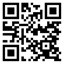 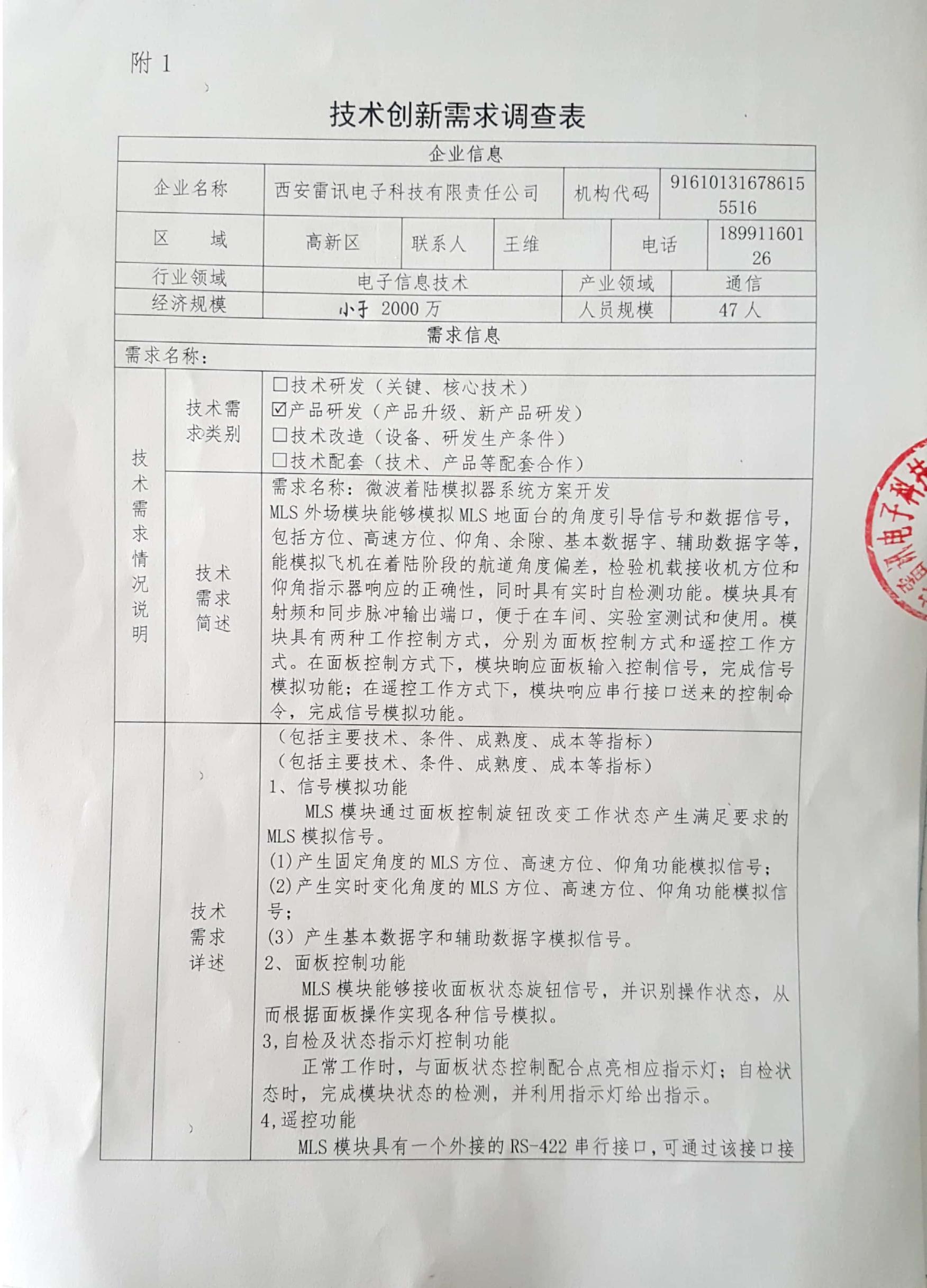 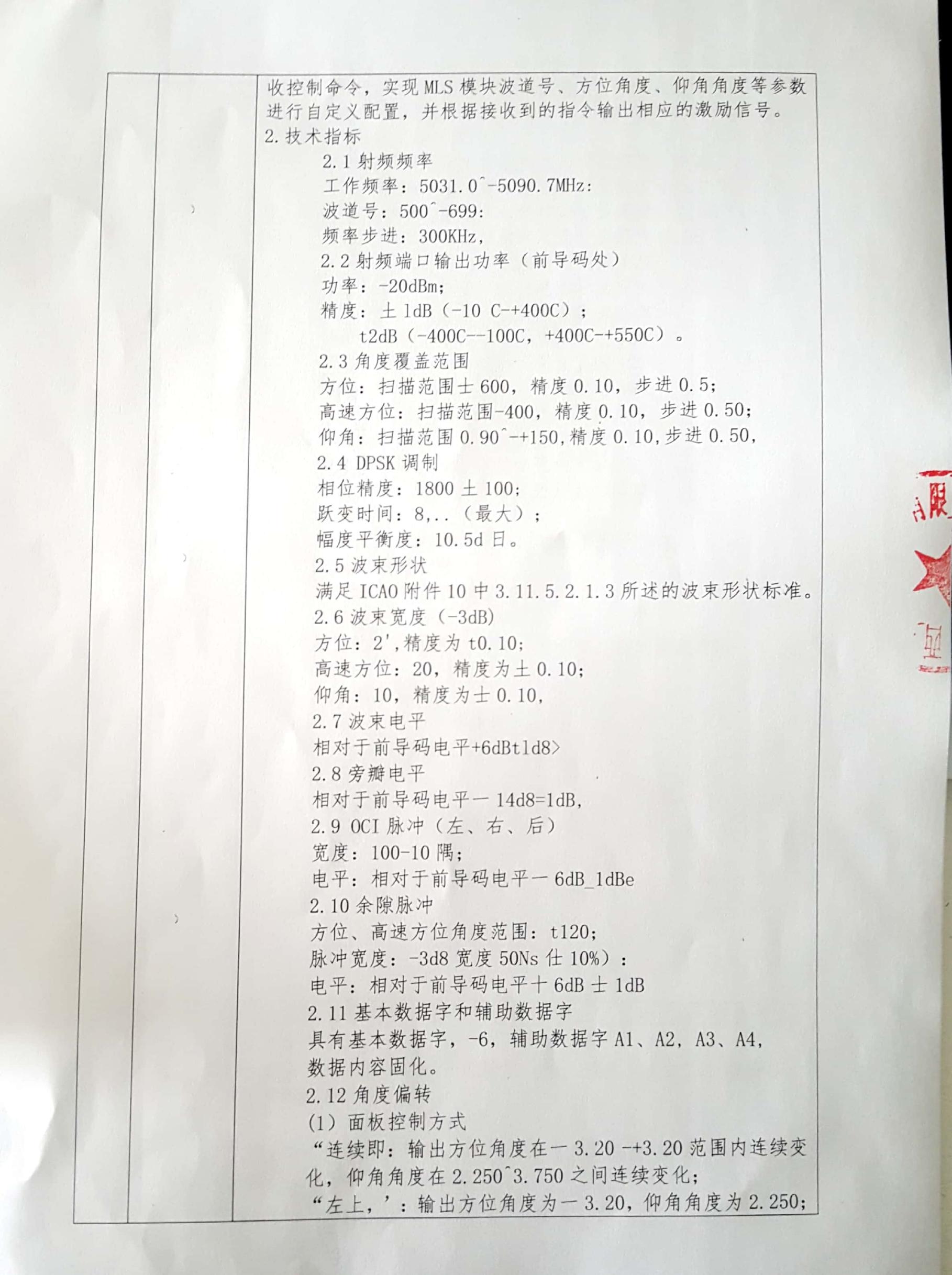 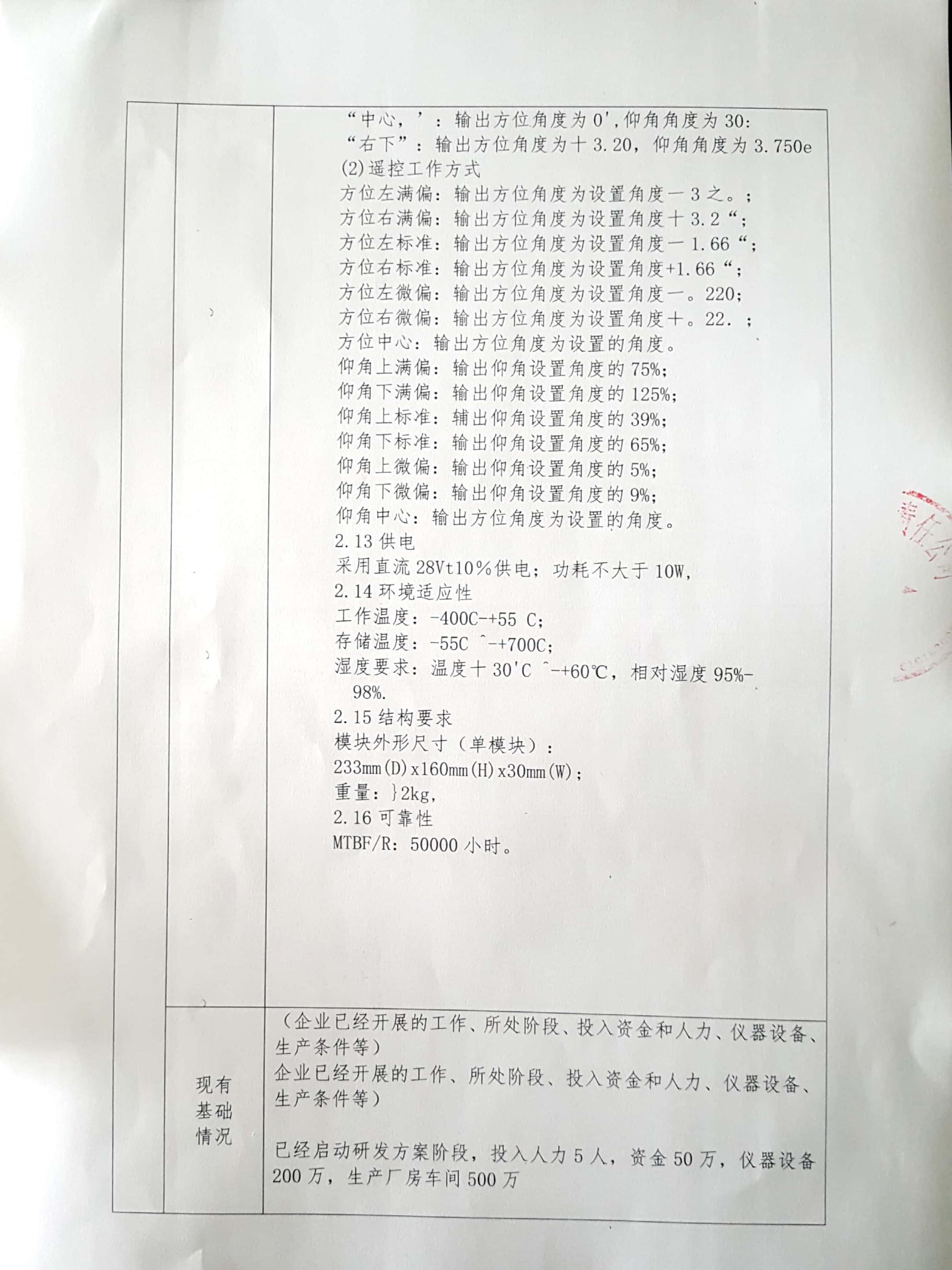 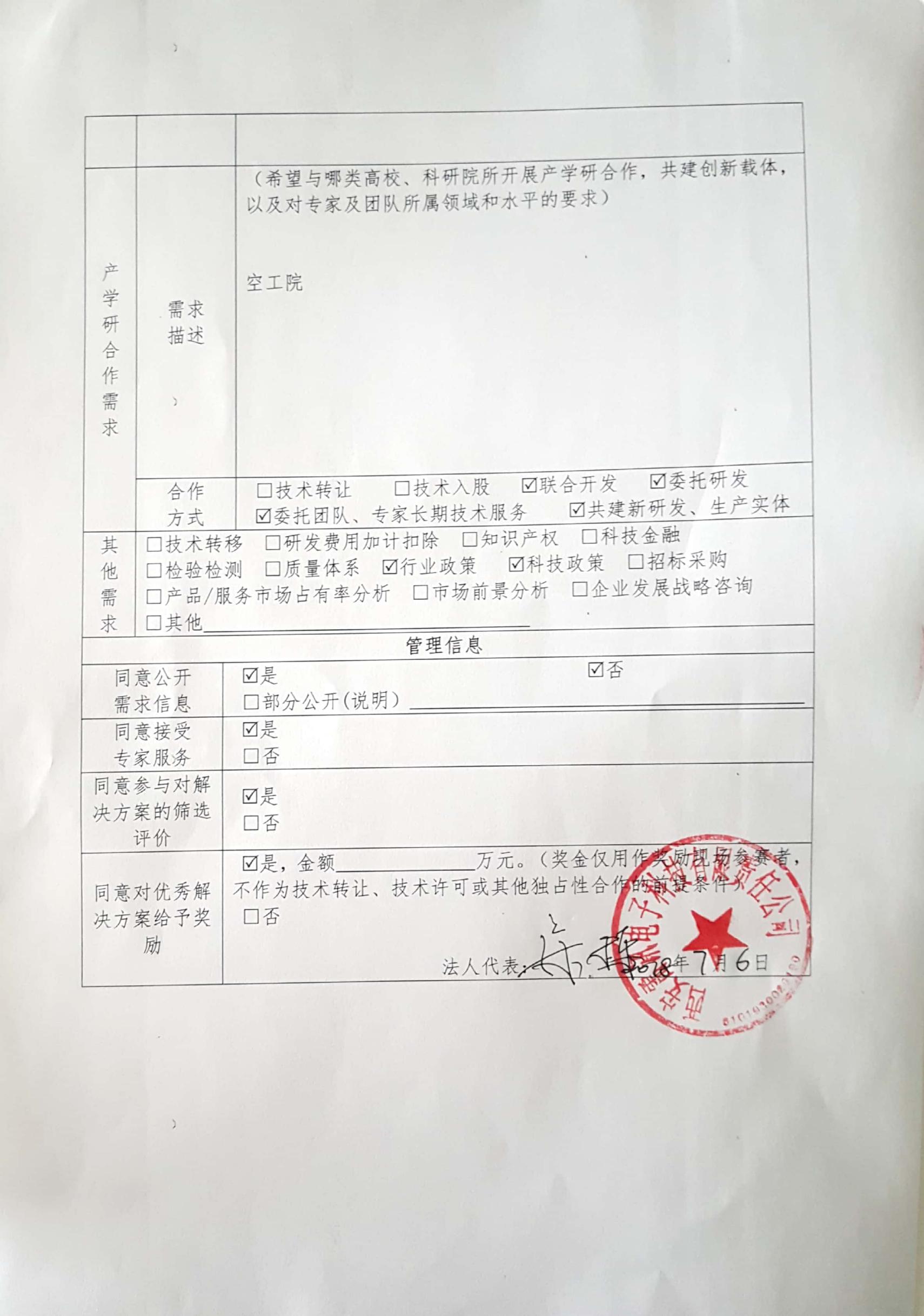 技术创新需求调查表技术创新需求调查表技术创新需求调查表技术创新需求调查表技术创新需求调查表技术创新需求调查表技术创新需求调查表企业技术创新需求征集表企业技术创新需求征集表企业技术创新需求征集表企业技术创新需求征集表技术创新需求调查表技术创新需求调查表技术创新需求调查表企业技术难题和技术需求征集表技术创新需求调查表技术创新需求调查表技术创新需求调查表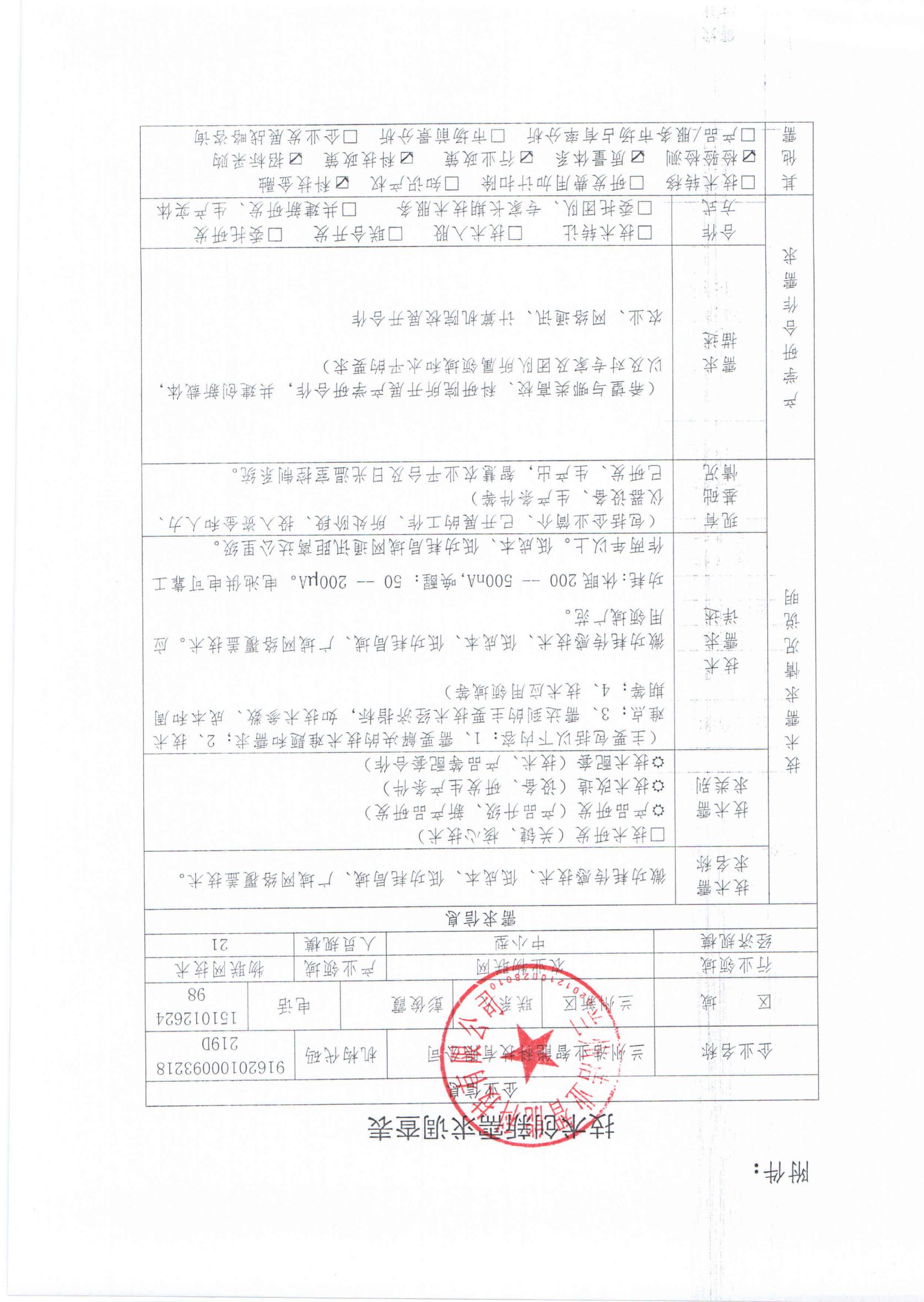 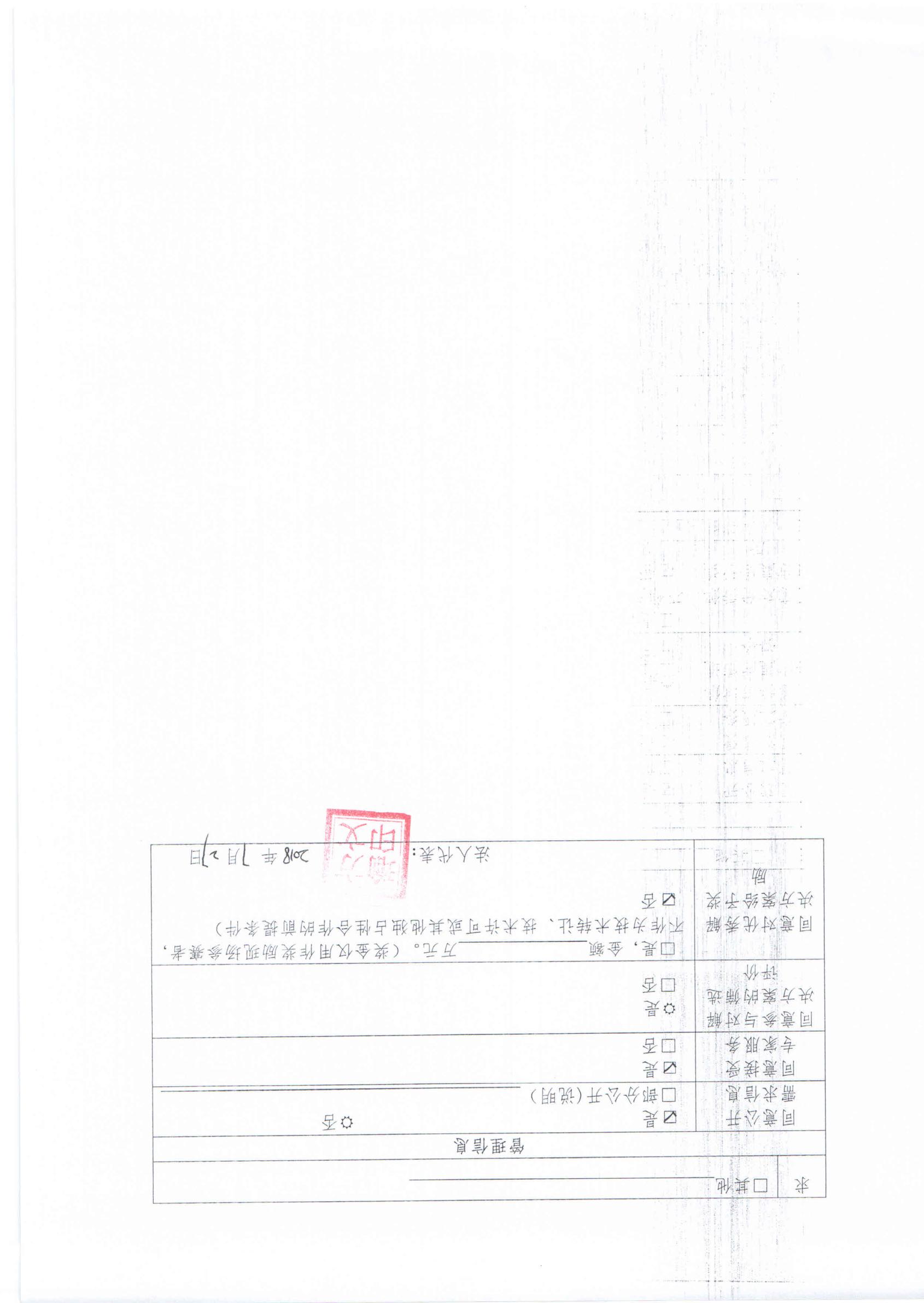 技术创新需求调查表技术创新需求调查表承办地区工作咨询电话北京010-82696139-811上海021-23112581、8008205114（座机）昆山0512-57331095海门0513-81261501扬州0514-82133906浙江0571-85009167宁波0574-27877184南充0817-2271014西安029-82401791、82401793延安0911-2160924兰州0931-4636739宁夏0951-5064080中关村科技军民融合专题赛010-53822878、010-53822879绵阳科技军民融合专题赛0816--2534936、0816--2301090需求编号：43 需求编号：43 需求编号：43 需求编号：43 需求名称：供热生产系统的控制网络及信息安全需求 需求名称：供热生产系统的控制网络及信息安全需求 需求名称：供热生产系统的控制网络及信息安全需求 需求名称：供热生产系统的控制网络及信息安全需求 行业领域：新一代信息技术     产业领域：新一代信息技术 行业领域：新一代信息技术     产业领域：新一代信息技术 行业领域：新一代信息技术     产业领域：新一代信息技术 行业领域：新一代信息技术     产业领域：新一代信息技术 技术需求情况说明技术需求类别技术需求类别■技术研发（关键、核心技术）■产品研发（产品升级、新产品研发）□技术改造（设备、研发生产条件）□技术配套（技术、产品等配套合作）技术需求情况说明技术需求简述技术需求简述现状：信息安全等级保护是国家立法推行的信息安全指导方针，而关键信息基础设施以及工控网络安全已成为国家安全的重要组成部分。针对北京热力供热生产系统的工业控制网络，应参照《工业控制系统信息安全行动计划（2018-2020年）》和《信息安全等级保护2.0》对工业控制系统的防护要求，对供热生产系统的工业控制网络进行针对性安全防护研究。北京热力的供热生产系统（包括几百个热源锅炉房、近4000个热力站）的工业控制网络中，工业控制设备的国产化程度较低，控制系统自动化、信息化程度不断提高，面临的信息安全、工控网络安全威胁也日益增加，而采取的安全防护措施严重不足，难以应对信息安全风险。供热生产系统的控制网络及信息安全需求与其他行业有明显不同，不能完全照搬电力、石油、燃气、水务等行业的经验和技术方案，需要根据自身特点进行研究，研发切合北京热力自身特点的安全防护技术和产品。技术需求详述技术需求详述（包括主要技术、条件、成熟度、成本等指标）目前供热生产系统的自动控制系统使用的设备，包括西门子、施耐德以及国产的自控终端，其中所用的芯片都是进口芯片，都存在安全隐患。因此需要采取针对性安全措施，一是引进使用国产芯片的安全设备和工业控制设备，提高国产化及自主可控程度；二是严格把好工控网络通信关，通过工控安全网关、终端安全防护、数据传输加密等技术措施将网络安全风险排除在控制设备之外。三是采用先进的威胁识别技术，能及时发现和定位安全威胁源，以便现场人员及时处置。主要技术：（一）供热安全管理系统国产化技术    研究采用国产芯片计算机设备作为系统服务器，承担信息安全管理工作，替代现有的采用进口芯片的服务器。（二）供热工控网络边界安全防护技术（1）采用工业防火墙进行供热工控网络隔离与访问控制；（2）采用定制化低成本工业防火墙或嵌入式工业防火墙对智能锅炉房和热力站PLC通信进行安全防护。（三）供热工控网络终端（设备）安全防护技术（1）采用操作系统加固技术进行供热工控设备安全加固；（2）采用应用系统白名单技术对供热工控设备进行应用加固。（四）供热工控网络数据安全防护技术（1）采用通信链路加密方式对工控网络设备与数据中心的数据传输加密，并采用国密算法； （2）采用定制化PLC安全插板模块，对PLC的数据进行加密，并采用国密算法；（3）研发具有安全防护能力的供热工控协议进行数据传输。（五）供热工控网络威胁发现技术（1）供热系统仿真与威胁发现对供热工控网络系统仿真及黑白名单；对供热工控网络威胁来源定位及处置。（2）供热工控网络行为审计对供热工控网络的网络行为进行安全审计；对供热工控协议进行安全审计。（六）供热工控网络安全综合管理技术（1）供热工控网络安全数据采集处理及分析技术；（2）供热工控网络安全策略集中管理技术。条件、成熟度、成本：目前，华热科技已经具备了的供热业务系统和安全管理系统的研发能力，引进了工控安全产品研发团队，掌握了工控防火墙、工控网络威胁发现、工控安全审计、工控主机防护等技术，研发了相应安全产品，正在送公安部检测。以上技术和产品多数已经在电力、石油、燃气等多个领域使用，属于成熟技术。只是现有技术产品成本较高，还需要根据供热工控网络系统需求进行定制改进，并降低成本。现有基础情况现有基础情况（企业已经开展的工作、所处阶段、投入资金和人力、仪器设备、生产条件等）华热科技是北京热力控股企业，已帮助北京热力集团完成了前期信息化及信息安全初步建设，具备了一定的技术研发能力和信息系统安全防护及运维能力。华热科技在信息系统及相关安全产品研发方面已经取得一定成果，具有安全运维管理平台、安全日志审计系统、工控防火墙、工控网络威胁发现、工控安全审计、工控主机安全防护等产品，并与现有的供热业务信息系统进行了融合，能够实现对供热业务系统的安全防护和监控。目前定制化的工业防火墙、工控网络威胁发现、工业安全审计、数据通道加密技术已经进入研发后期测试改进阶段，对PLC的安全插板模块正在研究开发。自2015年起，华热科技在信息安全技术和产品研发的投入累计超过1000万元，建立了一支包括安全产品研发和安全运行维护测试的近30人的安全技术团队，采购了包括防火墙、工控设备、服务器、笔记本、操作系统、数据库等各类软硬件，具备了一定的工控安全产品的研发和生产能力。产学研合作需求需求描述需求描述（希望与哪类高校、科研院所开展产学研合作，共建创新载体，以及对专家及团队所属领域和水平的要求）希望与诸如国家级工控安全研究机构、科研院所，以及具有工控安全实验室的高校展开产学研合作，借鉴他们的研究成果，倾听他们的意见与建议，与他们共建载体，展开合作。产学研合作需求合作方式合作方式 □技术转让    □技术入股   ■联合开发   □委托研发  □委托团队、专家长期技术服务    ■共建新研发、生产实体其他需求□技术转移  ■研发费用加计扣除  ■知识产权  □科技金融 □检验检测  □质量体系  □行业政策   ■科技政策  □招标采购 □产品/服务市场占有率分析  □市场前景分析  □企业发展战略咨询           □其他                                 □技术转移  ■研发费用加计扣除  ■知识产权  □科技金融 □检验检测  □质量体系  □行业政策   ■科技政策  □招标采购 □产品/服务市场占有率分析  □市场前景分析  □企业发展战略咨询           □其他                                 □技术转移  ■研发费用加计扣除  ■知识产权  □科技金融 □检验检测  □质量体系  □行业政策   ■科技政策  □招标采购 □产品/服务市场占有率分析  □市场前景分析  □企业发展战略咨询           □其他                                 管理信息管理信息管理信息管理信息同意公开需求信息同意公开需求信息 ■是                               □否 □部分公开(说明）                                               ■是                               □否 □部分公开(说明）                                              同意接受专家服务同意接受专家服务 ■是                 □否 ■是                 □否同意参与对解决方案的筛选评价同意参与对解决方案的筛选评价 ■是 □否 ■是 □否同意对优秀解决方案给予奖励同意对优秀解决方案给予奖励 □是，金额              万元。（奖金仅用作奖励现场参赛者，不作为技术转让、技术许可或其他独占性合作的前提条件） ■否
                     法人代表：             年  月  日 □是，金额              万元。（奖金仅用作奖励现场参赛者，不作为技术转让、技术许可或其他独占性合作的前提条件） ■否
                     法人代表：             年  月  日需求编号：48需求编号：48需求编号：48需求编号：48需求名称：装饰面板无损检测需求名称：装饰面板无损检测需求名称：装饰面板无损检测需求名称：装饰面板无损检测行业领域：轨道交通     产业领域：轨道交通行业领域：轨道交通     产业领域：轨道交通行业领域：轨道交通     产业领域：轨道交通行业领域：轨道交通     产业领域：轨道交通需求信息需求信息需求信息需求信息技术需求情况说明技术需求类别技术需求类别√技术研发（关键、核心技术）□产品研发（产品升级、新产品研发）□技术改造（设备、研发生产条件）□技术配套（技术、产品等配套合作）技术需求情况说明技术需求简述技术需求简述研究出有效的对建筑墙体饰面砖、装饰石材无损检测技术，在不破损现有地铁车站墙体饰面砖的情况下，提高墙体饰面砖检测的覆盖率和提高开裂、空鼓等病害的检出率。技术需求详述技术需求详述（包括主要技术、条件、成熟度、成本等指标）今年随着地铁建设，车站墙面大量采用饰面砖、石材进行装饰，由于对饰面砖、石材的施工质量缺少必要的监督检验方法，一旦施工质量控制不好，在地铁客流密集的地方会产生非常严重的后果，因饰面砖粘结强度问题引起的空鼓、脱落等质量问题也将频繁发生，这些风险除影响建筑物外观外，还会对群众的人身安全造成巨大威胁。因此，对建筑物墙体饰面砖、石材的粘结强度进行检测是十分必要的。目前，墙体饰面砖粘结强度的主要检测方法为拉拔试验，其检测手段以及试验方法是根据JGJ110－2008《建筑工程饰面砖粘结强度检测标准》要求进行的，拉拔试验采用的检测仪器为数显式粘结强度检测仪。尽管检测标准的颁布对饰面砖施工质量控制起到很大作用，但标准中的检测方法属于局部破损实验，对运营存在一定影响，而且实验时抽样数量受到很大的限制，而且高出墙面检测需要搭设脚手架，这无疑增加了检测的难度和不安全程度。墙体饰面砖粘结强度不合格的主要原因是饰面砖与抹灰层之间粘结力强度不够或者是饰面砖与粘接剂的强度不足而受到破坏。装修采用的水泥或粘接剂容易被忽视，施工时常使用未经检验合格的水泥或粘接剂，部分指标与标准相差很大。此外，造成粘结强度的因素还有抹灰层与墙体基层间粘结强度不够，空鼓现象严重。通过对墙体饰面砖粘结强度现场检测状况调查中发现在相当多的工程中存在粘结质量问题，为了加强对饰面砖粘结质量的控制，需要一套行之有效的墙体饰面砖无损检测方法，提高开裂、空鼓等病害的检测覆盖率和检出率，提前预防以采取加固措施，提高质量、确保安全。现有基础情况现有基础情况（企业已经开展的工作、所处阶段、投入资金和人力、仪器设备、生产条件等）现在已有的检测方式为现场拉拔试验和人工敲击检查两种方式，检查周期长，检出率和覆盖率都非常有限，不能及时有效发现存在的安全隐患。产学研合作需求需求描述需求描述（希望与哪类高校、科研院所开展产学研合作，共建创新载体，以及对专家及团队所属领域和水平的要求）土建相关专业，有类似的工作经验，提出的方案需贴合实际、能够解决实际问题。产学研合作需求合作方式合作方式 □技术转让    □技术入股   □联合开发   □委托研发  □委托团队、专家长期技术服务    □共建新研发、生产实体其他需求□技术转移  □研发费用加计扣除  □知识产权  □科技金融 □检验检测  □质量体系  □行业政策   □科技政策  □招标采购 □产品/服务市场占有率分析  □市场前景分析  □企业发展战略咨询           □其他                                 □技术转移  □研发费用加计扣除  □知识产权  □科技金融 □检验检测  □质量体系  □行业政策   □科技政策  □招标采购 □产品/服务市场占有率分析  □市场前景分析  □企业发展战略咨询           □其他                                 □技术转移  □研发费用加计扣除  □知识产权  □科技金融 □检验检测  □质量体系  □行业政策   □科技政策  □招标采购 □产品/服务市场占有率分析  □市场前景分析  □企业发展战略咨询           □其他                                 管理信息管理信息管理信息管理信息同意公开需求信息同意公开需求信息 ☑是                               □否 □部分公开(说明）                                               ☑是                               □否 □部分公开(说明）                                              同意接受专家服务同意接受专家服务 □是                 □否 □是                 □否同意参与对解决方案的筛选评价同意参与对解决方案的筛选评价 □是 □否 □是 □否同意对优秀解决方案给予奖励同意对优秀解决方案给予奖励 □是，金额              万元。（奖金仅用作奖励现场参赛者，不作为技术转让、技术许可或其他独占性合作的前提条件） □否
                     法人代表：             年  月  日 □是，金额              万元。（奖金仅用作奖励现场参赛者，不作为技术转让、技术许可或其他独占性合作的前提条件） □否
                     法人代表：             年  月  日需求编号：53需求编号：53需求编号：53需求编号：53需求名称：新一代夹持轮胎式汽车搬运器的研发需求名称：新一代夹持轮胎式汽车搬运器的研发需求名称：新一代夹持轮胎式汽车搬运器的研发需求名称：新一代夹持轮胎式汽车搬运器的研发行业领域：新一代信息技术    产业领域：新一代信息技术行业领域：新一代信息技术    产业领域：新一代信息技术行业领域：新一代信息技术    产业领域：新一代信息技术行业领域：新一代信息技术    产业领域：新一代信息技术需求信息需求信息需求信息需求信息技术需求情况说明技术需求类别技术需求类别技术研发（关键、核心技术）□产品研发（产品升级、新产品研发）□技术改造（设备、研发生产条件）□技术配套（技术、产品等配套合作）技术需求情况说明技术需求简述技术需求简述新一代夹持轮胎式智能停车机器人的研发，分为横向和纵向搬运两种，用于城市立体车库的汽车搬运。技术需求详述技术需求详述（包括主要技术、条件、成熟度、成本等指标）目前，车辆搬运器主要分为夹持式、梳齿交换式等，主要采用液压驱动或者伺服驱动，行走时带有通讯和供电电缆，搬运器的厚度普遍较厚，达到100mm以上。本项目需求如下：（1）研发横向或者纵向搬运车辆搬运器；（2）采用直流伺服驱动，电池供电，无线通讯，舍弃通讯电缆（3）搬运器厚度控制在90mm以下；（4）行走速度不低于1m/s; (5)夹持车辆的重量不低于2350kg（6）机电一体化融合设计，电气系统布局合理。现有基础情况现有基础情况（企业已经开展的工作、所处阶段、投入资金和人力、仪器设备、生产条件等）北京鑫华源机械制造有限责任公司是北京能源集团有限责任公司旗下的集研发、生产、制造、安装于一体的集团化专业生产停车设备的国有独资企业，是国内最早开发机械式停车设备的企业之一，是“国家级高新技术企业”、“中关村高新技术企业”、公司设立停车设备研究所， 已经研发成功了夹持式搬运器、梳齿式搬运器等汽车搬运装置，在停车设备的搬运、提升等方面具有丰富的经验和技术储备。产学研合作需求需求描述需求描述（希望与哪类高校、科研院所开展产学研合作，共建创新载体，以及对专家及团队所属领域和水平的要求）希望与高校、科研机构共同研发，在本需求研发的基础上，进一步深化合作建立智能停车创新平台。产学研合作需求合作方式合作方式 □技术转让    □技术入股   联合开发   □委托研发  □委托团队、专家长期技术服务    共建新研发、生产实体其他需求□技术转移  □研发费用加计扣除  知识产权  □科技金融 □检验检测  □质量体系  □行业政策   □科技政策  □招标采购 □产品/服务市场占有率分析  □市场前景分析  □企业发展战略咨询           □其他□技术转移  □研发费用加计扣除  知识产权  □科技金融 □检验检测  □质量体系  □行业政策   □科技政策  □招标采购 □产品/服务市场占有率分析  □市场前景分析  □企业发展战略咨询           □其他□技术转移  □研发费用加计扣除  知识产权  □科技金融 □检验检测  □质量体系  □行业政策   □科技政策  □招标采购 □产品/服务市场占有率分析  □市场前景分析  □企业发展战略咨询           □其他管理信息管理信息管理信息管理信息同意公开需求信息同意公开需求信息是                               □否□部分公开(说明）是                               □否□部分公开(说明）同意接受专家服务同意接受专家服务是                □否是                □否同意参与对解决方案的筛选评价同意参与对解决方案的筛选评价是□否是□否同意对优秀解决方案给予奖励同意对优秀解决方案给予奖励是，金额    万元。（奖金仅用作奖励现场参赛者，不作为技术转让、技术许可或其他独占性合作的前提条件）□否
           法人代表： 孙书寨2018年7月31 日是，金额    万元。（奖金仅用作奖励现场参赛者，不作为技术转让、技术许可或其他独占性合作的前提条件）□否
           法人代表： 孙书寨2018年7月31 日需求编号：74需求编号：74需求编号：74需求编号：74需求名称：L2 级自动驾驶控制算法开发需求名称：L2 级自动驾驶控制算法开发需求名称：L2 级自动驾驶控制算法开发需求名称：L2 级自动驾驶控制算法开发行业领域：电子信息   产业领域：电子信息行业领域：电子信息   产业领域：电子信息行业领域：电子信息   产业领域：电子信息行业领域：电子信息   产业领域：电子信息需求信息需求信息需求信息需求信息技术需求情况说明技术需求类别技术需求类别□技术研发（关键、核心技术）□产品研发（产品升级、新产品研发）□技术改造（设备、研发生产条件）□技术配套（技术、产品等配套合作）技术需求情况说明技术需求简述技术需求简述北京海纳川汽车部件有限公司技术中心确立了智能化的发展方向，对L2 级自动驾驶控制算法开发需求迫切。目前，车辆的智能化已经是国内外汽车发展的趋势。基于L2级的自动驾驶功能包括自适应巡航（ACC）、自动紧急制动（AEB）、。上述功能的控制算法是开发的核心环节。控制算法包含对环境感知元件的数据融合以及对车辆的控制策略。技术需求详述技术需求详述（包括主要技术、条件、成熟度、成本等指标）L2 级自动驾驶控制算法开发一、对环境感知元件的数据融合车辆搭载环境感知元件如前视摄像头、前向毫米波雷达。前向毫米波雷达可以感知车辆前方移动的物体以及物体与车辆的相对位置关系等信息，优点是测量相对位置信息准确，但是区分物体类型存在较大困难；前视摄像头可以感知前方物体的类别，并估算物体与车辆的相对位置信息，但是估算存在误差，不能满足控制需求。控制策略的数据融合部分可以将雷达和摄像头输入的信息进行有效整合，将整合后的目标的物体类型、相对位置等信息提供给控制器进行分析判断。二、对车辆的控制策略控制器需要向车辆的其他系统提供请求来完成自适应巡航等功能。这些系统包括动力总成系统、转向系统、制动系统以及人机界面。为了满足法规和相关标准对上述功能要求，在具体制定车辆的控制策略时，需要了解动力总成系统、转向系统、制动系统等执行系统的特性，来完成对整车的制动、加速、转向的合理动作。这对车辆控制策略提出了较高的要求。结合一、二两部分内容，整个控制算法应具有的功能包括自适应巡航（ACC）、自动紧急制动（AEB）其中：自适应巡航（ACC）应满足ISO 15622-2010 中对自适应巡航的所有要求以及ISO22179-2009 中对自适应巡航功能的所有要求；自动紧急制动（AEB）应满足ISO 22839-2013中对自动紧急制动功能所有的要求；现有基础情况现有基础情况（企业已经开展的工作、所处阶段、投入资金和人力、仪器设备、生产条件等）海纳川技术中心成立不久，处于起步阶段，在职人员30人，现处于技术预研阶段。尚无相关仪器设备和生产条件。产学研合作需求需求描述需求描述（希望与哪类高校、科研院所开展产学研合作，共建创新载体，以及对专家及团队所属领域和水平的要求）希望高校和科研院所在智能驾驶领域有较为深厚的科研实力和项目经验（最好有863相关项目经验）。专家团队研究领域应是智能车辆方向，其技术储备和研发能力应是公开认可的，具有国内领先、国际一流的水平。产学研合作需求合作方式合作方式□技术转让    □技术入股   □联合开发   □委托研发 □委托团队、专家长期技术服务    □共建新研发、生产实体其他需求□技术转移  □研发费用加计扣除  □知识产权  □科技金融 □检验检测  □质量体系  □行业政策   □科技政策  □招标采购 □产品/服务市场占有率分析  □市场前景分析  □企业发展战略咨询           □其他□技术转移  □研发费用加计扣除  □知识产权  □科技金融 □检验检测  □质量体系  □行业政策   □科技政策  □招标采购 □产品/服务市场占有率分析  □市场前景分析  □企业发展战略咨询           □其他□技术转移  □研发费用加计扣除  □知识产权  □科技金融 □检验检测  □质量体系  □行业政策   □科技政策  □招标采购 □产品/服务市场占有率分析  □市场前景分析  □企业发展战略咨询           □其他管理信息管理信息管理信息管理信息同意公开需求信息同意公开需求信息□是                              □否 □部分公开(说明）□是                              □否 □部分公开(说明）同意接受专家服务同意接受专家服务□是                □否□是                □否同意参与对解决方案的筛选评价同意参与对解决方案的筛选评价□是□否□是□否同意对优秀解决方案给予奖励同意对优秀解决方案给予奖励 □是，金额万元。（奖金仅用作奖励现场参赛者，不作为技术转让、技术许可或其他独占性合作的前提条件） □否
                     法人代表：             年  月  日 □是，金额万元。（奖金仅用作奖励现场参赛者，不作为技术转让、技术许可或其他独占性合作的前提条件） □否
                     法人代表：             年  月  日需求编号：77需求编号：77需求编号：77需求编号：77需求名称：实现的是人机协同共驾的智能控制系统研发需求名称：实现的是人机协同共驾的智能控制系统研发需求名称：实现的是人机协同共驾的智能控制系统研发需求名称：实现的是人机协同共驾的智能控制系统研发行业领域：电子信息      产业领域：电子信息行业领域：电子信息      产业领域：电子信息行业领域：电子信息      产业领域：电子信息行业领域：电子信息      产业领域：电子信息需求信息需求信息需求信息需求信息技术需求情况说明技术需求类别技术需求类别□技术研发（关键、核心技术）□产品研发（产品升级、新产品研发）□技术改造（设备、研发生产条件）□技术配套（技术、产品等配套合作）技术需求情况说明技术需求简述技术需求简述在自动驾驶过程中，最难实现的是人机协同共驾，如何将无人驾驶与有人驾驶融为一体而不是非此即彼的冷切换，如何理解驾驶员的意图进而在紧急时刻采取措施弥补驾驶员的不足，当驾驶员意图与智能车意图发生矛盾时怎么办等等都是值得探索的问题。本设计需求要求开发出一种安全、高效、精确的方法来解决这一问题。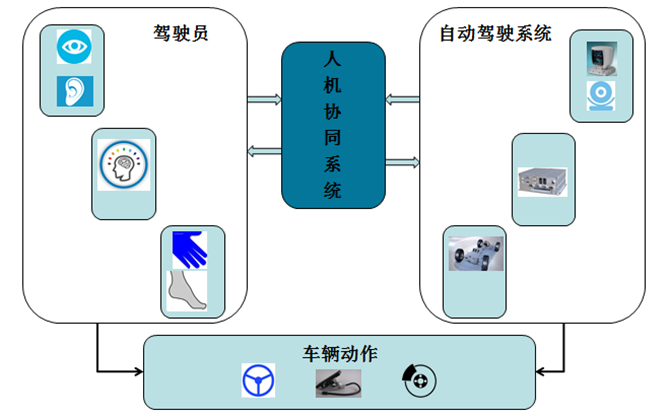 技术需求详述技术需求详述（包括主要技术、条件、成熟度、成本等指标）系统要求至少包括以下两个大部分：1）	驾驶员监督系统： A）	驾驶员疲劳监测系统B）	驾驶员突发疾病监测系统C）	驾驶员注意力不集中监测系统D）	…………2）	车辆自动驾驶监督系统： A）	车辆自动驾驶故障监测系统B）	车辆自动驾驶紧急状况监测系统C）	…………应用场景：1）当探测到驾驶员身体不适（如疲劳驾驶），自动驾驶系统接管车辆。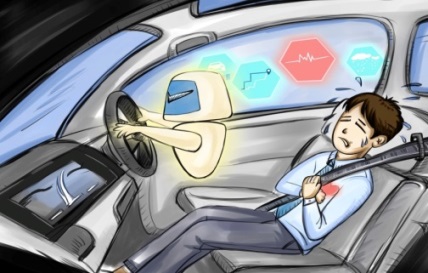 2）当自动驾驶系统故障或者遇到紧急状况时，及时提醒驾驶员接管车辆。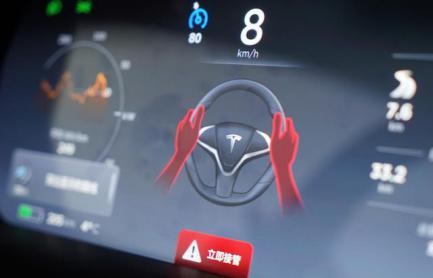 成本：2万元以内现有基础情况现有基础情况（企业已经开展的工作、所处阶段、投入资金和人力、仪器设备、生产条件等）北汽集团新技术研究院专注于智能网联汽车研发，长期与各高校、科研院所合作开发智能汽车并参加挑战赛，获得了一系列优异成绩。拥有专业的智能驾驶实验室与网联化实验室，能够实现传感器硬件及软件的专业测试以及智能驾驶系统的整体测试。产学研合作需求需求描述需求描述（希望与哪类高校、科研院所开展产学研合作，共建创新载体，以及对专家及团队所属领域和水平的要求）希望与同济大学、清华大学、吉林大学等进行产学研合作，共建创新载体。要求专家及团队有L 3-4级智能驾驶系统完整开发经验。产学研合作需求合作方式合作方式 □技术转让    □技术入股   □联合开发   □委托研发  □委托团队、专家长期技术服务    □共建新研发、生产实体其他需求□技术转移  □研发费用加计扣除  □知识产权  □科技金融 □检验检测  □质量体系  □行业政策   □科技政策  □招标采购 □产品/服务市场占有率分析  □市场前景分析  □企业发展战略咨询           □其他□技术转移  □研发费用加计扣除  □知识产权  □科技金融 □检验检测  □质量体系  □行业政策   □科技政策  □招标采购 □产品/服务市场占有率分析  □市场前景分析  □企业发展战略咨询           □其他□技术转移  □研发费用加计扣除  □知识产权  □科技金融 □检验检测  □质量体系  □行业政策   □科技政策  □招标采购 □产品/服务市场占有率分析  □市场前景分析  □企业发展战略咨询           □其他管理信息管理信息管理信息管理信息同意公开需求信息同意公开需求信息 □是                               □否 □部分公开(说明） □是                               □否 □部分公开(说明）同意接受专家服务同意接受专家服务□是                □否□是                □否同意参与对解决方案的筛选评价同意参与对解决方案的筛选评价□是□否□是□否同意对优秀解决方案给予奖励同意对优秀解决方案给予奖励□是，金额万元。（奖金仅用作奖励现场参赛者，不作为技术转让、技术许可或其他独占性合作的前提条件） □否
                     法人代表：             年  月  日□是，金额万元。（奖金仅用作奖励现场参赛者，不作为技术转让、技术许可或其他独占性合作的前提条件） □否
                     法人代表：             年  月  日需求编号：79需求编号：79需求编号：79需求编号：79需求名称：车底盘电控及线控产品研发需求名称：车底盘电控及线控产品研发需求名称：车底盘电控及线控产品研发需求名称：车底盘电控及线控产品研发行业领域：电子信息    产业领域：电子信息行业领域：电子信息    产业领域：电子信息行业领域：电子信息    产业领域：电子信息行业领域：电子信息    产业领域：电子信息需求信息需求信息需求信息需求信息技术需求情况说明技术需求类别技术需求类别■技术研发（关键、核心技术）□产品研发（产品升级、新产品研发）□技术改造（设备、研发生产条件）□技术配套（技术、产品等配套合作）技术需求情况说明技术需求简述技术需求简述研发商用车底盘电控及线控产品，主要包括：动力传动、转向、制动等方面，满足智能驾驶控制需求。技术需求详述技术需求详述（包括主要技术、条件、成熟度、成本等指标）主要技术：车辆线控转向系统开发开发线控转向系统，使车辆转向受控于决策系统的转向命令，并实时反馈车轮转向角度、转速、扭矩等相关信息。线控转向的响应速度和控制精度满足无人驾驶系统要求。线控转向系统可以实现无人线控和人工控制双模式，并可实现相互转换。 车辆线控制动系统开发开发线控制动系统及电子驻车系统，使车辆制动受控决策系统的的制动命令，并实时反馈车辆制动减速度等相关信息。线控制动系统响应速度和控制精度满足无人驾驶系统要求线控制动系统可以实现无人线控和人工控制双模式，并可实现相互转换。整车制动系统在控制系统失效的情况下，应能在人工模式下提供基本的制动效能。车辆速度控制--VCU软件系统开发车速应能受控于决策系统的车速控制命令。车速控制响应速度和控制精度满足无人驾驶系统要求。VCU可以实现无人线控和人工控制双模式，并可实现相互转换。条件及成熟度：征集的解决方案可落地，满足量产化产品可靠性要求，满足智能驾驶功能开发。（3）成本：待讨论现有基础情况现有基础情况（企业已经开展的工作、所处阶段、投入资金和人力、仪器设备、生产条件等）无产学研合作需求需求描述需求描述（希望与哪类高校、科研院所开展产学研合作，共建创新载体，以及对专家及团队所属领域和水平的要求）无产学研合作需求合作方式合作方式 □技术转让    □技术入股   ■联合开发   □委托研发  □委托团队、专家长期技术服务    □共建新研发、生产实体其他需求□技术转移  □研发费用加计扣除  □知识产权  □科技金融 □检验检测  □质量体系  □行业政策   □科技政策  □招标采购 □产品/服务市场占有率分析  □市场前景分析  □企业发展战略咨询           □其他□技术转移  □研发费用加计扣除  □知识产权  □科技金融 □检验检测  □质量体系  □行业政策   □科技政策  □招标采购 □产品/服务市场占有率分析  □市场前景分析  □企业发展战略咨询           □其他□技术转移  □研发费用加计扣除  □知识产权  □科技金融 □检验检测  □质量体系  □行业政策   □科技政策  □招标采购 □产品/服务市场占有率分析  □市场前景分析  □企业发展战略咨询           □其他管理信息管理信息管理信息管理信息同意公开需求信息同意公开需求信息■是                               □否 □部分公开(说明）■是                               □否 □部分公开(说明）同意接受专家服务同意接受专家服务■是                □否■是                □否同意参与对解决方案的筛选评价同意参与对解决方案的筛选评价■是□否■是□否同意对优秀解决方案给予奖励同意对优秀解决方案给予奖励■是，金额    待讨论   万元。（奖金仅用作奖励现场参赛者，不作为技术转让、技术许可或其他独占性合作的前提条件） □否
                     法人代表：             年  月  日■是，金额    待讨论   万元。（奖金仅用作奖励现场参赛者，不作为技术转让、技术许可或其他独占性合作的前提条件） □否
                     法人代表：             年  月  日需求编号：80需求编号：80需求编号：80需求编号：80需求名称：重型商用车高速公路队列行驶核心算法需求名称：重型商用车高速公路队列行驶核心算法需求名称：重型商用车高速公路队列行驶核心算法需求名称：重型商用车高速公路队列行驶核心算法行业领域：电子信息    产业领域：电子信息行业领域：电子信息    产业领域：电子信息行业领域：电子信息    产业领域：电子信息行业领域：电子信息    产业领域：电子信息需求信息需求信息需求信息需求信息技术需求情况说明技术需求类别技术需求类别■技术研发（关键、核心技术）□产品研发（产品升级、新产品研发）□技术改造（设备、研发生产条件）□技术配套（技术、产品等配套合作）技术需求情况说明技术需求简述技术需求简述重型商用车高速公路队列行驶核心算法技术需求详述技术需求详述（包括主要技术、条件、成熟度、成本等指标）主要技术：用于实现高速公路工况下多辆重型商用车近距离队列行驶，实现后车的自动驾驶及整体降风阻、节约油耗的车辆控制算法，可以与车辆控制系统结合对车辆进行智能控制；条件及成熟度：征集的解决方案可落地，且有效指导该技术在产品开发中应用。（3）成本：待讨论现有基础情况现有基础情况（企业已经开展的工作、所处阶段、投入资金和人力、仪器设备、生产条件等）无产学研合作需求需求描述需求描述（希望与哪类高校、科研院所开展产学研合作，共建创新载体，以及对专家及团队所属领域和水平的要求）无产学研合作需求合作方式合作方式 □技术转让    □技术入股   ■联合开发   □委托研发  □委托团队、专家长期技术服务    □共建新研发、生产实体其他需求□技术转移  □研发费用加计扣除  □知识产权  □科技金融 □检验检测  □质量体系  □行业政策   □科技政策  □招标采购 □产品/服务市场占有率分析  □市场前景分析  □企业发展战略咨询           □其他□技术转移  □研发费用加计扣除  □知识产权  □科技金融 □检验检测  □质量体系  □行业政策   □科技政策  □招标采购 □产品/服务市场占有率分析  □市场前景分析  □企业发展战略咨询           □其他□技术转移  □研发费用加计扣除  □知识产权  □科技金融 □检验检测  □质量体系  □行业政策   □科技政策  □招标采购 □产品/服务市场占有率分析  □市场前景分析  □企业发展战略咨询           □其他管理信息管理信息管理信息管理信息同意公开需求信息同意公开需求信息■是                               □否 □部分公开(说明）■是                               □否 □部分公开(说明）同意接受专家服务同意接受专家服务■是                □否■是                □否同意参与对解决方案的筛选评价同意参与对解决方案的筛选评价■是□否■是□否同意对优秀解决方案给予奖励同意对优秀解决方案给予奖励■是，金额    待讨论   万元。（奖金仅用作奖励现场参赛者，不作为技术转让、技术许可或其他独占性合作的前提条件） □否
                     法人代表：             年  月  日■是，金额    待讨论   万元。（奖金仅用作奖励现场参赛者，不作为技术转让、技术许可或其他独占性合作的前提条件） □否
                     法人代表：             年  月  日需求编号：82需求编号：82需求编号：82需求编号：82需求名称：短波接收机、OFDM调制的关键技术需求名称：短波接收机、OFDM调制的关键技术需求名称：短波接收机、OFDM调制的关键技术需求名称：短波接收机、OFDM调制的关键技术行业领域：制造业    产业领域：制造业行业领域：制造业    产业领域：制造业行业领域：制造业    产业领域：制造业行业领域：制造业    产业领域：制造业需求信息需求信息需求信息需求信息技术需求情况说明技术需求类别技术需求类别√技术研发（关键、核心技术）□产品研发（产品升级、新产品研发）□技术改造（设备、研发生产条件）□技术配套（技术、产品等配套合作）技术需求情况说明技术需求简述技术需求简述技术需求包括短波接收机、OFDM调制的关键技术。技术需求详述技术需求详述（包括主要技术、条件、成熟度、成本等指标）1、OFDM多载波数字接收机技术；2、OFDM调制需要突破的关键技术：同步、信道估计、峰均比抑制、抑制窄带干扰。现有基础情况现有基础情况（企业已经开展的工作、所处阶段、投入资金和人力、仪器设备、生产条件等）公司开发出来完全拥有知识产权的多个国内标准信道编码调制技术，这些标准涵盖了目前国内最前沿、最先进的数字编码调制技术，如低密度校验码LDPC技术、多进制正交QAM技术、多载波OFDM技术等。这些信道处理的新技术经深入研究，可以应用在短波通信技术上，为开发新型、高效、高速的短波通信新体系，打下了坚实的基础。当前技术成熟度等级：TRL3；目标技术成熟度等级：TRL5。目前研究室具有课题研究所必须的仪器设备条件；具备主要测试与考核条件。产学研合作需求需求描述需求描述（希望与哪类高校、科研院所开展产学研合作，共建创新载体，以及对专家及团队所属领域和水平的要求）本课题可与电子科技集团36所、北京理工大学（或西安电子科技大学）合作。产学研合作需求合作方式合作方式□技术转让□技术入股□联合开发√委托研发□委托团队、专家长期技术服务□共建新研发、生产实体其他需求√技术转移□研发费用加计扣除√知识产权□科技金融□检验检测□质量体系□行业政策□科技政策□招标采购□产品/服务市场占有率分析□市场前景分析□企业发展战略咨询□其他√技术转移□研发费用加计扣除√知识产权□科技金融□检验检测□质量体系□行业政策□科技政策□招标采购□产品/服务市场占有率分析□市场前景分析□企业发展战略咨询□其他√技术转移□研发费用加计扣除√知识产权□科技金融□检验检测□质量体系□行业政策□科技政策□招标采购□产品/服务市场占有率分析□市场前景分析□企业发展战略咨询□其他管理信息管理信息管理信息管理信息同意公开需求信息同意公开需求信息□是□否√部分公开(说明）□是□否√部分公开(说明）同意接受专家服务同意接受专家服务√是□否√是□否同意参与对解决方案的筛选评价同意参与对解决方案的筛选评价√是□否√是□否同意对优秀解决方案给予奖励同意对优秀解决方案给予奖励□是，金额万元。（奖金仅用作奖励现场参赛者，不作为技术转让、技术许可或其他独占性合作的前提条件）√否
法人代表：                 年   月   日□是，金额万元。（奖金仅用作奖励现场参赛者，不作为技术转让、技术许可或其他独占性合作的前提条件）√否
法人代表：                 年   月   日需求编号：83需求编号：83需求编号：83需求编号：83需求名称：米波段，分米波段大功率宽带分配合成技术需求名称：米波段，分米波段大功率宽带分配合成技术需求名称：米波段，分米波段大功率宽带分配合成技术需求名称：米波段，分米波段大功率宽带分配合成技术行业领域：制造业    产业领域：制造业行业领域：制造业    产业领域：制造业行业领域：制造业    产业领域：制造业行业领域：制造业    产业领域：制造业需求信息需求信息需求信息需求信息技术需求情况说明技术需求类别技术需求类别√技术研发（关键、核心技术）□产品研发（产品升级、新产品研发）□技术改造（设备、研发生产条件）□技术配套（技术、产品等配套合作）技术需求情况说明技术需求简述技术需求简述米波段，分米波段大功率宽带分配合成技术技术需求详述技术需求详述（包括主要技术、条件、成熟度、成本等指标）按照电视和调频工作频段，宽带覆盖工作频率，实现百瓦、千瓦量级输入的多路（3-8路常用，最多到16路）分配合成系统。要求带宽按波段（VHF-III,UHF）全覆盖，插入损耗低（小于0.25），端口间隔离，相位幅度一致性高（3%和3°）现有基础情况现有基础情况（企业已经开展的工作、所处阶段、投入资金和人力、仪器设备、生产条件等）窄带分配合成技术已经实现。产学研合作需求需求描述需求描述（希望与哪类高校、科研院所开展产学研合作，共建创新载体，以及对专家及团队所属领域和水平的要求）射频、微波领域的专家及团队。产学研合作需求合作方式合作方式 □技术转让    □技术入股   □联合开发   √委托研发  □委托团队、专家长期技术服务    □共建新研发、生产实体其他需求□技术转移  □研发费用加计扣除  √知识产权  √科技金融 □检验检测  □质量体系  □行业政策   √科技政策  □招标采购 □产品/服务市场占有率分析  □市场前景分析  □企业发展战略咨询           □其他□技术转移  □研发费用加计扣除  √知识产权  √科技金融 □检验检测  □质量体系  □行业政策   √科技政策  □招标采购 □产品/服务市场占有率分析  □市场前景分析  □企业发展战略咨询           □其他□技术转移  □研发费用加计扣除  √知识产权  √科技金融 □检验检测  □质量体系  □行业政策   √科技政策  □招标采购 □产品/服务市场占有率分析  □市场前景分析  □企业发展战略咨询           □其他管理信息管理信息管理信息管理信息同意公开需求信息同意公开需求信息 √是                               □否 □部分公开(说明） √是                               □否 □部分公开(说明）同意接受专家服务同意接受专家服务 √是                □否 √是                □否同意参与对解决方案的筛选评价同意参与对解决方案的筛选评价 √是□否 √是□否同意对优秀解决方案给予奖励同意对优秀解决方案给予奖励 □是，金额万元。（奖金仅用作奖励现场参赛者，不作为技术转让、技术许可或其他独占性合作的前提条件） √否
                     法人代表：             年  月  日 □是，金额万元。（奖金仅用作奖励现场参赛者，不作为技术转让、技术许可或其他独占性合作的前提条件） √否
                     法人代表：             年  月  日需求编号：84需求编号：84需求编号：84需求编号：84需求名称：机器人的语义理解人机交互技术需求名称：机器人的语义理解人机交互技术需求名称：机器人的语义理解人机交互技术需求名称：机器人的语义理解人机交互技术行业领域：电子信息行业领域：电子信息行业领域：电子信息行业领域：电子信息需求信息需求信息需求信息需求信息技术需求情况说明技术需求类别技术需求类别技术研发（关键、核心技术）产品研发（产品升级、新产品研发）□技术改造（设备、研发生产条件）□技术配套（技术、产品等配套合作）技术需求情况说明技术需求简述技术需求简述语义理解用于机器人的语音交互。技术需求详述技术需求详述语义理解1.能够多场景切换，可以根据上下文推理判断。2.当用户出现语病或错字，也能正确理解用户意图。3.要求成熟度满足商业使用。现有基础情况现有基础情况对语义理解技术有初步了解。产学研合作需求需求描述需求描述1.希望与知名院校、有成熟技术的科研院所及企业合作。2.要求能长期保持技术服务。3.在拥有较成熟的技术储备条件下，市场使用及应用开发可以共同进行。产学研合作需求合作方式合作方式 ■技术转让    □技术入股   ■联合开发   ■委托研发  ■委托团队、专家长期技术服务    □共建新研发、生产实体其他需求□技术转移  □研发费用加计扣除  □知识产权  □科技金融 □检验检测  □质量体系  □行业政策   □科技政策  □招标采购 □产品/服务市场占有率分析  □市场前景分析  □企业发展战略咨询           □其他□技术转移  □研发费用加计扣除  □知识产权  □科技金融 □检验检测  □质量体系  □行业政策   □科技政策  □招标采购 □产品/服务市场占有率分析  □市场前景分析  □企业发展战略咨询           □其他□技术转移  □研发费用加计扣除  □知识产权  □科技金融 □检验检测  □质量体系  □行业政策   □科技政策  □招标采购 □产品/服务市场占有率分析  □市场前景分析  □企业发展战略咨询           □其他管理信息管理信息管理信息管理信息同意公开需求信息同意公开需求信息 ■是                               □否 □部分公开(说明） ■是                               □否 □部分公开(说明）同意接受专家服务同意接受专家服务 ■是                □否 ■是                □否同意参与对解决方案的筛选评价同意参与对解决方案的筛选评价 ■是□否 ■是□否同意对优秀解决方案给予奖励同意对优秀解决方案给予奖励 □是，金额万元。（奖金仅用作奖励现场参赛者，不作为技术转让、技术许可或其他独占性合作的前提条件） □否
                     法人代表：             年  月  日 □是，金额万元。（奖金仅用作奖励现场参赛者，不作为技术转让、技术许可或其他独占性合作的前提条件） □否
                     法人代表：             年  月  日需求编号：90需求编号：90需求编号：90需求编号：90需求名称：智能立体车库信息管理系统需求名称：智能立体车库信息管理系统需求名称：智能立体车库信息管理系统需求名称：智能立体车库信息管理系统行业领域：电子信息行业领域：电子信息行业领域：电子信息行业领域：电子信息需求信息需求信息需求信息需求信息技术需求情况说明技术需求类别技术需求类别技术研发（关键、核心技术）□产品研发（产品升级、新产品研发）□技术改造（设备、研发生产条件）□技术配套（技术、产品等配套合作）技术需求情况说明技术需求简述技术需求简述智能立体车库信息管理系统技术需求详述技术需求详述（包括主要技术、条件、成熟度、成本等指标）采用服务器+PLC架构的管理系统，实现互联网、移动终端与智能机械的无缝对接，具备远程安全监控、可视化管理、大数据统计分析、视频图像的实时采集和设备的系统管理。停车APP软件既能够为车主提供车位查找、车库导航、预约存取车、停车诱导、一键存取车、车辆实时监控、线上支付功能。现有基础情况现有基础情况（企业已经开展的工作、所处阶段、投入资金和人力、仪器设备、生产条件等）公司已经进行了初步的需求分析，下位机软件已经做好接口和协议，为上位机软件开发做好准备。产学研合作需求需求描述需求描述（希望与哪类高校、科研院所开展产学研合作，共建创新载体，以及对专家及团队所属领域和水平的要求）希望与高校、科研机构共同研发产学研合作需求合作方式合作方式 □技术转让    □技术入股   联合开发   □委托研发  □委托团队、专家长期技术服务    □共建新研发、生产实体其他需求□技术转移  □研发费用加计扣除  知识产权  □科技金融 □检验检测  □质量体系  □行业政策   □科技政策  □招标采购 □产品/服务市场占有率分析  □市场前景分析  □企业发展战略咨询           □其他□技术转移  □研发费用加计扣除  知识产权  □科技金融 □检验检测  □质量体系  □行业政策   □科技政策  □招标采购 □产品/服务市场占有率分析  □市场前景分析  □企业发展战略咨询           □其他□技术转移  □研发费用加计扣除  知识产权  □科技金融 □检验检测  □质量体系  □行业政策   □科技政策  □招标采购 □产品/服务市场占有率分析  □市场前景分析  □企业发展战略咨询           □其他管理信息管理信息管理信息管理信息同意公开需求信息同意公开需求信息是                               □否□部分公开(说明）是                               □否□部分公开(说明）同意接受专家服务同意接受专家服务是                □否是                □否同意参与对解决方案的筛选评价同意参与对解决方案的筛选评价是□否是□否同意对优秀解决方案给予奖励同意对优秀解决方案给予奖励是，金额万元。（奖金仅用作奖励现场参赛者，不作为技术转让、技术许可或其他独占性合作的前提条件）□否
                     法人代表：             年  月  日是，金额万元。（奖金仅用作奖励现场参赛者，不作为技术转让、技术许可或其他独占性合作的前提条件）□否
                     法人代表：             年  月  日需求编号：107需求编号：107需求编号：107需求编号：107需求名称：GD&T三维数字化设计及应用的建模研究和标准设置需求名称：GD&T三维数字化设计及应用的建模研究和标准设置需求名称：GD&T三维数字化设计及应用的建模研究和标准设置需求名称：GD&T三维数字化设计及应用的建模研究和标准设置行业领域：电子信息行业领域：电子信息行业领域：电子信息行业领域：电子信息需求信息需求信息需求信息需求信息技术需求情况说明技术需求类别技术需求类别■技术研发（关键、核心技术）□产品研发（产品升级、新产品研发）□技术改造（设备、研发生产条件）□技术配套（技术、产品等配套合作）技术需求情况说明技术需求简述技术需求简述通过研究GD&T三维数字化设计及应用，形成可以执行的标准、规范，并将该项技术推广至下游零部件供应商及测量设备供应商，最终实现：1.单一数据源，确保信息准确性；2.无纸化设计，提升产品和过程的质量 ，降低成本，易于交流；3.有效提升研发协同关系、与供应商的交互、公差分析协同等。技术需求详述技术需求详述1.三维GD&T设计实现的研究：通过CATIA等三维模型设计软件实现GD&T信息三维标注，同时解决GD&T信息三维标注过程中的诸多问题；2.三维GD&T在分析中的应用：研究三维GD&T如何导入到公差分析软件（3DCS、Sigmetrix CETOL 6 Sigma）中，实现FTA的直读，并解决基准公差信息读取和分析实现过程中的难点问题，使三维标注信息应用到尺寸分析控制系统，进行产品的仿真分析和优化；3.三维GD&T在制造中的应用：研究三维GD&T标注信息如何在零部件制造过程中应用，实现数字化制造定义加工过程，直接读取尺寸公差用于加工操作定义；4.三维GD&T在检测中的应用：研究三维GD&T如何导入到三坐标测量系统及其在检测过程中的应用，实现三维GD&T标注信息自动编程功能，提升生产制造的自动化水平；现有基础情况现有基础情况1.三维GD&T设计已实现；2.正在尝试将三维GD&T信息导入到公差分析软件中；产学研合作需求需求描述需求描述1.实现三维图纸不经转化直接与测量系统的对接，实现零部件的直接测量。产学研合作需求合作方式合作方式 □技术转让    □技术入股   ■联合开发   □委托研发  □委托团队、专家长期技术服务    □共建新研发、生产实体其他需求□技术转移  □研发费用加计扣除  □知识产权  □科技金融 □检验检测  □质量体系  □行业政策   □科技政策  □招标采购 □产品/服务市场占有率分析  □市场前景分析  □企业发展战略咨询           □其他□技术转移  □研发费用加计扣除  □知识产权  □科技金融 □检验检测  □质量体系  □行业政策   □科技政策  □招标采购 □产品/服务市场占有率分析  □市场前景分析  □企业发展战略咨询           □其他□技术转移  □研发费用加计扣除  □知识产权  □科技金融 □检验检测  □质量体系  □行业政策   □科技政策  □招标采购 □产品/服务市场占有率分析  □市场前景分析  □企业发展战略咨询           □其他管理信息管理信息管理信息管理信息同意公开需求信息同意公开需求信息■是                               □否 □部分公开(说明）■是                               □否 □部分公开(说明）同意接受专家服务同意接受专家服务■是                □否■是                □否同意参与对解决方案的筛选评价同意参与对解决方案的筛选评价■是□否■是□否同意对优秀解决方案给予奖励同意对优秀解决方案给予奖励 □是，金额万元。（奖金仅用作奖励现场参赛者，不作为技术转让、技术许可或其他独占性合作的前提条件） □否
                     法人代表：             年  月  日 □是，金额万元。（奖金仅用作奖励现场参赛者，不作为技术转让、技术许可或其他独占性合作的前提条件） □否
                     法人代表：             年  月  日需求编号：121需求编号：121需求编号：121需求编号：121需求名称：汽车网络安全需求的整体技术框架研发需求名称：汽车网络安全需求的整体技术框架研发需求名称：汽车网络安全需求的整体技术框架研发需求名称：汽车网络安全需求的整体技术框架研发行业领域：电子信息行业领域：电子信息行业领域：电子信息行业领域：电子信息需求信息需求信息需求信息需求信息技术需求情况说明技术需求类别技术需求类别□√技术研发（关键、核心技术）□产品研发（产品升级、新产品研发）□技术改造（设备、研发生产条件）□技术配套（技术、产品等配套合作）技术需求情况说明技术需求简述技术需求简述根据2017年6月1日开始施行的《中华人民共和国网络安全法》，明确要求车厂、车联网运营商在内的网络运营商需“履行网络保护义务，应当依照法律、行政规定和国家标准的强制要求，采取技术措施和其他必要措施，保障网络安全、稳定运行，有效应对网络安全事件，防范网络违法犯罪活动，维护网络数据的完整性、保密性和可用性”，以及《车联网网络安全防护细则（讨论稿）》，结合我国当前车联网网络安全政策、法规、标准、产品、应用等方面的实际情况与现实要求，结合L3等级及以上自动驾驶等级架构需求，制定适合智能网联汽车网络安全需求的整体技术框架，可以有效防护网络侵害，保障车辆安全运行。技术需求详述技术需求详述（包括主要技术、条件、成熟度、成本等指标）智能网联汽车车载端的安全架构应包括构成车载端本身的硬件、操作系统、应用三个层面的安全，对外通信和对内通信的安全，以及贯穿这几个环节的数据安全。车载端硬件安全目标是保证车载端内部芯片数据存储和运算处理的安全性，能够对抗密码分析，侧信道攻击，故障注入攻击等破坏数据保密性和完整性的安全威胁，保证车载端所存储的关键数据不被泄露或篡改，芯片功能可以正常使用；操作系统安全目标是保证符合车载端应用场景的身份权限管理和访问控制，能够正确地响应授权操作和处理异常行为，对抗针对操作系统的溢出攻击、暴力破解、中间人攻击、重放、篡改、伪造等多种安全威胁，保证操作系统文件和数据的可用性、保密性和完整性，保证对各类资源的正常访问，系统能够按照预期正常运行或在各种操作情况之下始终处于安全状态；应用安全目标是要保证安装在车载端上的应用软件具备相应的来源标识和保密性、完整性的防护措施，可以对抗逆向分析、反编译、篡改、非授权访问等各种针对应用的安全威胁，保证为用户提供服务时，以及应用自身启动、升级、退出等各模式的安全性；对内通信是指车载端与车内总线以及电子电气系统之间的通信。其安全目标是根据应用场景对通信和数据交换的需求，保证外部威胁与内部网络之间的安全隔离，保证车载端不向内部关键电子电气系统发送伪造、重放等攻击方式的指令，不非法占用内部总线资源，保证内部数据的保密性、完整性和保证汽车正常功能。对外通信连接包括与蜂窝网络通信，短距离通信，以及车车/车路通信。对外通信安全的目标是根据应用场景对通信和数据交换的需求，保证车载端建立通信连接时采取必要的认证、加密和完整性校验手段，可以对抗嗅探、中间人攻击、重放等多种针对通信的安全威胁，保证数据的保密性完整性和保证通信质量。用户数据安全目标是要保证车载端所采集、处理、传输的用户数据的安全性，确保用户数据的机密性、完整性和可用性，同时具有有效的清除机制，保护数据生命周期各环节的安全性。现有基础情况现有基础情况（企业已经开展的工作、所处阶段、投入资金和人力、仪器设备、生产条件等）北汽已经开展自主品牌基于新型架构的信息安全研究，主要涵盖四个等级信息安全研究的前三个等级，2019年量产车型将对其进行防护有效性验证。系统安全方面目前已经投入一期资金300万，后期将有更多投入，车载架构设计人员8人，具备车辆架构仿真、网络实时性仿真、硬件在环仿真等软件及测试机柜，具备较强设计和验证能力。产学研合作需求需求描述需求描述（希望与哪类高校、科研院所开展产学研合作，共建创新载体，以及对专家及团队所属领域和水平的要求）希望与具备信息安全研发能力及车载网络开发，Ethernet车载转化能力的高校和科研院所进行产学研合作，共建创新载体；合作专家级团队所属领域涵盖通信领域、信息安全领域、车载网络架构开发领域，对各项通信协议具有较好理解，并具有成熟应用经验，研究水平处于国内领先。产学研合作需求合作方式合作方式 □技术转让    □技术入股   联合开发   □委托研发  □委托团队、专家长期技术服务    □共建新研发、生产实体其他需求□技术转移  □研发费用加计扣除  □知识产权  □科技金融 检验检测  □质量体系  □行业政策   □科技政策  □招标采购 □产品/服务市场占有率分析  □市场前景分析  □企业发展战略咨询           □其他□技术转移  □研发费用加计扣除  □知识产权  □科技金融 检验检测  □质量体系  □行业政策   □科技政策  □招标采购 □产品/服务市场占有率分析  □市场前景分析  □企业发展战略咨询           □其他□技术转移  □研发费用加计扣除  □知识产权  □科技金融 检验检测  □质量体系  □行业政策   □科技政策  □招标采购 □产品/服务市场占有率分析  □市场前景分析  □企业发展战略咨询           □其他管理信息管理信息管理信息管理信息同意公开需求信息同意公开需求信息是                               □否 □部分公开(说明）是                               □否 □部分公开(说明）同意接受专家服务同意接受专家服务是                □否是                □否同意参与对解决方案的筛选评价同意参与对解决方案的筛选评价是□否是□否同意对优秀解决方案给予奖励同意对优秀解决方案给予奖励 □是，金额万元。（奖金仅用作奖励现场参赛者，不作为技术转让、技术许可或其他独占性合作的前提条件） □否
                     法人代表：             年  月  日 □是，金额万元。（奖金仅用作奖励现场参赛者，不作为技术转让、技术许可或其他独占性合作的前提条件） □否
                     法人代表：             年  月  日需求编号：125需求编号：125需求编号：125需求编号：125需求名称：需要汽车主动安全相关系统的成熟技术需求名称：需要汽车主动安全相关系统的成熟技术需求名称：需要汽车主动安全相关系统的成熟技术需求名称：需要汽车主动安全相关系统的成熟技术行业领域：电子信息行业领域：电子信息行业领域：电子信息行业领域：电子信息需求信息需求信息需求信息需求信息技术需求情况说明技术需求类别技术需求类别■技术研发（关键、核心技术）□产品研发（产品升级、新产品研发）□技术改造（设备、研发生产条件）□技术配套（技术、产品等配套合作）技术需求情况说明技术需求简述技术需求简述需要汽车主动安全相关系统的成熟技术，完善的系统匹配汽车主动安全系统开发方案与测试方案，包括但不限于以下系统：无人驾驶系统自适应巡航系统自动紧急制动系统行人识别车道偏离系统盲点监测系统车道保持系统全景系统需要提供可以在汽车上匹配搭载的整套技术方案、关键硬件选型建议、核心芯片选型等解决方案。同时需要针对主动安全系统的测试方案、测试案例、测试设备等全套的测试方案。  技术需求详述技术需求详述针对汽车行业类，技术方案或者测试方案应具有一定的经济性，并且具有可操作性，提供的技术方案或者测试方案要有相关的实际应用的成功案例，最好是与国内整车厂进行过合作或者正在合作。现有基础情况现有基础情况目前公司已经展开了主动安全系统的相关开发工作，近两年也开展相关的技术预研，在某些项目上也应用了主动安全技术，对于主动安全技术有了一定的技术积累与储备，累积投入的资金总额近千万元，部分技术已经搭载整车进行了上市销售。产学研合作需求需求描述需求描述希望与理工科的高校开展产学研的合作，主要针对主动安全系统的核心技术展开研究，与专门从事主动安全核心技术研究的专家团队展开交流。产学研合作需求合作方式合作方式 □技术转让    □技术入股   ■联合开发   □委托研发  □委托团队、专家长期技术服务    □共建新研发、生产实体其他需求□技术转移  □研发费用加计扣除  ■知识产权  □科技金融 □检验检测  □质量体系  □行业政策   □科技政策  □招标采购 □产品/服务市场占有率分析 ■市场前景分析  □企业发展战略咨询           □其他□技术转移  □研发费用加计扣除  ■知识产权  □科技金融 □检验检测  □质量体系  □行业政策   □科技政策  □招标采购 □产品/服务市场占有率分析 ■市场前景分析  □企业发展战略咨询           □其他□技术转移  □研发费用加计扣除  ■知识产权  □科技金融 □检验检测  □质量体系  □行业政策   □科技政策  □招标采购 □产品/服务市场占有率分析 ■市场前景分析  □企业发展战略咨询           □其他管理信息管理信息管理信息管理信息同意公开需求信息同意公开需求信息 ■是                               □否 □部分公开(说明） ■是                               □否 □部分公开(说明）同意接受专家服务同意接受专家服务 ■是                □否 ■是                □否同意参与对解决方案的筛选评价同意参与对解决方案的筛选评价 ■是□否 ■是□否同意对优秀解决方案给予奖励同意对优秀解决方案给予奖励 □是，金额万元。（奖金仅用作奖励现场参赛者，不作为技术转让、技术许可或其他独占性合作的前提条件） □否
                     法人代表：             年  月  日 □是，金额万元。（奖金仅用作奖励现场参赛者，不作为技术转让、技术许可或其他独占性合作的前提条件） □否
                     法人代表：             年  月  日需求编号：126需求编号：126需求编号：126需求编号：126需求名称：高精度的汽车主动安全多功能系统仿真技术方法需求名称：高精度的汽车主动安全多功能系统仿真技术方法需求名称：高精度的汽车主动安全多功能系统仿真技术方法需求名称：高精度的汽车主动安全多功能系统仿真技术方法行业领域：电子信息行业领域：电子信息行业领域：电子信息行业领域：电子信息需求信息需求信息需求信息需求信息技术需求情况说明技术需求类别技术需求类别■技术研发（关键、核心技术）□产品研发（产品升级、新产品研发）□技术改造（设备、研发生产条件）□技术配套（技术、产品等配套合作）技术需求情况说明技术需求简述技术需求简述高精度的汽车主动安全多功能系统仿真技术方法利用仿真分析的方法来验证汽车主动安全系统甚至是自动驾驶技术的可靠性和安全性成为技术发展的必然，然而，测试主动安全系统及自动驾驶技术的安全性需要车辆感知、决策、执行全时持续运行，行驶工况繁多且复杂，对应的测试场景无法穷举，交通应用场景也是复杂多样，天气及其他环境因素也变化莫测，而且控制算法在评价实际主动安全系统与自动驾驶功能和性能中占据主导因素。功能和性能评价也要兼顾感知、决策、执行的综合效果，传统仿真技术已经无法适用。如何考虑众多影响因素，开发出一套高精度的整车集成式主动安全多功能系统设计方法成为未来自动驾驶汽车设计的趋势。如何将真实的车辆动力学模型、感知传感器模型、主动安全控制算法、高精度地图数据、整车道路采集交通流数据、交通事故深入调查数据进行整合与集成？开发出了一套高精度的主动安全及自动驾驶汽车的整车仿真平台与主动安全设计方法，并且进行部分应用测试演示与验证。技术需求详述技术需求详述基于真实的高精度地图、真实交通事故与交通流数据构建虚拟仿真场景，对其中的相关车辆、车道和信号灯等信息进行提取，通过以太网、CAN等通讯方式进行数据转换后，发送给算法规定的协议格式，算法通过综合决策，将对车辆的加减速、转向等干预请求发送给车辆动力学模型，从而执行刹车、转向等控制请求，实现车辆的主动安全多功能系统控制。同时可通过仿真软件提供的仪表HMI设计功能，实现驾驶仪表HMI的简单设计与评测。整车主动安全虚拟仿真软件平台，具备高精度地图数据导入、交通事故数据导入、交通流数据导入、复杂传感器建模、车辆动力学模型的联合仿真等功能。整车虚拟仿真模型可以分为虚拟场景模型与虚拟车辆模型两大模块。其中虚拟场景模型包含高精度地图的道路仿真模型、中国交通事故数据、交通流数据等重建的仿真场景模型。虚拟车辆模型包含几何外观模型与复杂的车辆动力学模型两部分。主动安全多功能系统控制算法，控制算法可以包括GPS导航、激光雷达、毫米波雷达、摄像头等传感器感知处理模块，数据融合、决策及异步通讯等模块，可以实现各个模块间的作用实现我院车辆的主动安全多功能系统功能（例如AEB+ACC+LDW+TSR+绕行等功能）现有基础情况现有基础情况我院已开展部分工作，现有资源如下：主动安全仿真软件（PreScan 7.6.0）部分B80C车辆动力学模型（车辆外壳、部分carsim模型）部分典型交通事故数据（5起）产学研合作需求需求描述需求描述需求如下：国内知名大学、汽车科研院所、中小型科技型初创公司提供适用于我公司车型的主动安全多功能系统的算法（使用权）、相关传感器模型建模、我公司车辆负责动力学模型的完善与导入、虚拟仿真集成技术；国内知名地图生产商提供高速及城市道路部分路段的高精度地图数据（使用权）；国内知名企业及科研院所提供用于验证演示的典型交通事故数据及指定路段的交通流采集数据；可用于完成项目的仿真平台系统，不限于我院的现有资源（使用权）。产学研合作需求合作方式合作方式 □技术转让    □技术入股   ■联合开发   □委托研发  □委托团队、专家长期技术服务    □共建新研发、生产实体其他需求□技术转移  □研发费用加计扣除  □知识产权  □科技金融 □检验检测  □质量体系  □行业政策   □科技政策  □招标采购 □产品/服务市场占有率分析  □市场前景分析  □企业发展战略咨询           □其他□技术转移  □研发费用加计扣除  □知识产权  □科技金融 □检验检测  □质量体系  □行业政策   □科技政策  □招标采购 □产品/服务市场占有率分析  □市场前景分析  □企业发展战略咨询           □其他□技术转移  □研发费用加计扣除  □知识产权  □科技金融 □检验检测  □质量体系  □行业政策   □科技政策  □招标采购 □产品/服务市场占有率分析  □市场前景分析  □企业发展战略咨询           □其他管理信息管理信息管理信息管理信息同意公开需求信息同意公开需求信息■是                               □否 □部分公开(说明）■是                               □否 □部分公开(说明）同意接受专家服务同意接受专家服务■是                □否■是                □否同意参与对解决方案的筛选评价同意参与对解决方案的筛选评价■是□否■是□否同意对优秀解决方案给予奖励同意对优秀解决方案给予奖励 □是，金额万元。（奖金仅用作奖励现场参赛者，不作为技术转让、技术许可或其他独占性合作的前提条件） □否                     法人代表：             年  月  日 □是，金额万元。（奖金仅用作奖励现场参赛者，不作为技术转让、技术许可或其他独占性合作的前提条件） □否                     法人代表：             年  月  日需求编号：132需求编号：132需求编号：132需求编号：132需求名称：城市轨道交通精细化网络运行提升与协同管控技术需求名称：城市轨道交通精细化网络运行提升与协同管控技术需求名称：城市轨道交通精细化网络运行提升与协同管控技术需求名称：城市轨道交通精细化网络运行提升与协同管控技术行业领域：电子信息行业领域：电子信息行业领域：电子信息行业领域：电子信息需求信息需求信息需求信息需求信息技术需求情况说明技术需求类别技术需求类别技术研发（关键、核心技术）□产品研发（产品升级、新产品研发）□技术改造（设备、研发生产条件）□技术配套（技术、产品等配套合作）技术需求情况说明技术需求简述技术需求简述轨道交通网络大客流冲击带来了运营安全和效率问题，客流管控尤为必要。由于客流强随机性和动态性，客流管控成为难点。目前地铁客流管控手段仍以人工经验为主，系统化、精准化、智慧化程度严重不足，需要以地铁大客流精准感知技术为基础，实现准确预测网络客流规律、全方位辨识客流风险、多层级实施协同管控，支撑地铁信息化建设并提升安全防控水平，实现安全管理理念从事后分析型、被动性向事前预防型、主动性型转变。技术需求详述技术需求详述对网络客流分布状态的精准把握和流量演化的精确预测是实现路网动态客流管控的关键，需要综合考虑乘客心理行为、列车运行特征，攻克大规模网络的海量客流数据动态OD预测、动态客流分配等技术，研究突发事件、恶劣天气等情景下的客流时空推演技术，实现网络动态客流精准配流和短时精准预测。技术要求：（1）动态OD预测误差低于10%；（2）网络客流分配算法误差低于10%；（3）实现日常和节假日短时客流预测，预测误差低于10%。客流风险辨识是进行城市轨道交通客流管控的核心内容，需要构建轨道交通车站-线路-网络多尺度实时运行仿真和风险评估模型，研究网络瓶颈能力和脆弱站点辨识技术，以及基于动态客流需求的轨道交通列车运行图优化方法，确保在突发事件或者运营中断时，能够迅速重建起区间中断后的时刻表拓展网络，提高网络鲁棒性。技术要求：（1）实现点-线-网多级风险评估指标计算；（2）实现车站-线路-网络多尺度实时在线仿真;（3）实现突发事件下运行图的实时优化调整，满足响应事件的需求。基于精确感知、精准预测和全方位风险辨识等理论与技术，实现车站-线路-网络客流智慧化协同管控作为最终目标。研究点-线-网客流大数据的深度挖掘，形成车站-线路-网络群体客流特征精准画像技术，研究常态与突发事件的客流预警标准和相应管控策略，提出面向个性化乘客群体的精确诱导、联动管控技术，形成一整套城市轨道交通网络客流智慧协同管控技术。技术要求：（1）建立1套针对车站不同关键区域的客流预警动态指标体系；（2）建立不同突发事件下的车站、线路、网络三层级的应急处置策略及方案；（3）实现高峰15分钟和30分钟短时客流预警精度达90%；（4）实现车站-线路层面基于个性化客流特征挖掘的客流精准诱导和协同管控。现有基础情况现有基础情况依托城市轨道交通绿色与安全建造技术国家工程实验室，组建了以院士、勘察设计大师、科技新星为核心，博士、硕士为主的科技创新团队，投入资金过千万，建立了以轨道交通客流仿真评估为核心的“数值计算与仿真中心”，目前拥有多个城市的地铁主要站点的视频及客流数据，已经逐步开展了轨道交通网络客流特征分析、轨道交通客流密集度指数研究、地铁复杂环境客流状态精准感知技术、地铁客流监测预警及辅助决策支持系统开发、轨道交通网络客流静态分配模型和算法研究、车站行人微观仿真研究等工作。产学研合作需求需求描述需求描述希望与在城市轨道交通行业有领先优势，在轨道交通客流精准感知、客流分配模型理论创新、交通实时在线仿真等领域有重大突破的高校、科研院所开展产学研合作，共建创新载体。产学研合作需求合作方式合作方式 □技术转让    □技术入股   联合开发   □委托研发  □委托团队、专家长期技术服务    □共建新研发、生产实体其他需求□技术转移  □研发费用加计扣除  知识产权  □科技金融 □检验检测  □质量体系  □行业政策   □科技政策  □招标采购 □产品/服务市场占有率分析  □市场前景分析  □企业发展战略咨询           □其他□技术转移  □研发费用加计扣除  知识产权  □科技金融 □检验检测  □质量体系  □行业政策   □科技政策  □招标采购 □产品/服务市场占有率分析  □市场前景分析  □企业发展战略咨询           □其他□技术转移  □研发费用加计扣除  知识产权  □科技金融 □检验检测  □质量体系  □行业政策   □科技政策  □招标采购 □产品/服务市场占有率分析  □市场前景分析  □企业发展战略咨询           □其他管理信息管理信息管理信息管理信息同意公开需求信息同意公开需求信息是                               □否 □部分公开(说明）是                               □否 □部分公开(说明）同意接受专家服务同意接受专家服务是                □否是                □否同意参与对解决方案的筛选评价同意参与对解决方案的筛选评价是□否是□否同意对优秀解决方案给予奖励同意对优秀解决方案给予奖励 □是，金额万元。（奖金仅用作奖励现场参赛者，不作为技术转让、技术许可或其他独占性合作的前提条件） □否
                     法人代表：             年  月  日 □是，金额万元。（奖金仅用作奖励现场参赛者，不作为技术转让、技术许可或其他独占性合作的前提条件） □否
                     法人代表：             年  月  日需求编号：154需求编号：154需求编号：154需求编号：154需求名称：人体健康评价指标系统开发需求名称：人体健康评价指标系统开发需求名称：人体健康评价指标系统开发需求名称：人体健康评价指标系统开发行业领域：电子信息行业领域：电子信息行业领域：电子信息行业领域：电子信息需求信息需求信息需求信息需求信息技术需求情况说明技术需求类别技术需求类别技术研发（关键、核心技术）□产品研发（产品升级、新产品研发）□技术改造（设备、研发生产条件）□技术配套（技术、产品等配套合作）技术需求情况说明技术需求简述技术需求简述人体健康评价指标系统开发技术需求详述技术需求详述（包括主要技术、条件、成熟度、成本等指标）形成指标系统，能够评价人体的健康状况，并且能够对疾病的发生发展进行预警服务。
现有基础情况现有基础情况（企业已经开展的工作、所处阶段、投入资金和人力、仪器设备、生产条件等）企业目前已经具备 MTX（能够测量 14 种人体参数）和 COG 无创血糖仪两种设备。产学研合作需求需求描述需求描述（希望与哪类高校、科研院所开展产学研合作，共建创新载体，以及对专家及团队所属领域和水平的要求）医学类的院校
产学研合作需求合作方式合作方式 □技术转让    □技术入股   联合开发   □委托研发  □委托团队、专家长期技术服务    □共建新研发、生产实体其他需求□技术转移  □研发费用加计扣除  知识产权  □科技金融 □检验检测  □质量体系  □行业政策   □科技政策  □招标采购 □产品/服务市场占有率分析  □市场前景分析  □企业发展战略咨询           □其他□技术转移  □研发费用加计扣除  知识产权  □科技金融 □检验检测  □质量体系  □行业政策   □科技政策  □招标采购 □产品/服务市场占有率分析  □市场前景分析  □企业发展战略咨询           □其他□技术转移  □研发费用加计扣除  知识产权  □科技金融 □检验检测  □质量体系  □行业政策   □科技政策  □招标采购 □产品/服务市场占有率分析  □市场前景分析  □企业发展战略咨询           □其他管理信息管理信息管理信息管理信息同意公开需求信息同意公开需求信息是                               □否□部分公开(说明）是                               □否□部分公开(说明）同意接受专家服务同意接受专家服务是                □否是                □否同意参与对解决方案的筛选评价同意参与对解决方案的筛选评价是□否是□否同意对优秀解决方案给予奖励同意对优秀解决方案给予奖励是，金额万元。（奖金仅用作奖励现场参赛者，不作为技术转让、技术许可或其他独占性合作的前提条件）√否
                     法人代表：             年  月  日是，金额万元。（奖金仅用作奖励现场参赛者，不作为技术转让、技术许可或其他独占性合作的前提条件）√否
                     法人代表：             年  月  日需求编号：183需求编号：183需求编号：183需求编号：183需求名称：钢化玻璃光畸变和平整度的快速测量需求名称：钢化玻璃光畸变和平整度的快速测量需求名称：钢化玻璃光畸变和平整度的快速测量需求名称：钢化玻璃光畸变和平整度的快速测量行业领域：新一代信息技术行业领域：新一代信息技术行业领域：新一代信息技术行业领域：新一代信息技术需求信息需求信息需求信息需求信息技术需求情况说明技术需求类别技术需求类别■技术研发（关键、核心技术）□产品研发（产品升级、新产品研发）□技术改造（设备、研发生产条件）□技术配套（技术、产品等配套合作）技术需求情况说明技术需求简述技术需求简述卡车研发大数据功能应用模型、分析以及相应数据在产品创造价值链当中的应用方法。技术需求详述技术需求详述（包括主要技术、条件、成熟度、成本等指标）主要技术：建立卡车研发大数据分析方法；建立卡车研发数据模型及其算法；条件及成熟度：征集的解决方案可落地，且有效指导在产品创造价值链中的设计、开发、制造等，产品更加贴近市场工况需求。成本：待讨论现有基础情况现有基础情况（企业已经开展的工作、所处阶段、投入资金和人力、仪器设备、生产条件等）目前福田已具有自主车联网数据平台，可以收集商用车运营数据和车辆信息上传至云平台进行处理。产学研合作需求需求描述需求描述（希望与哪类高校、科研院所开展产学研合作，共建创新载体，以及对专家及团队所属领域和水平的要求）无产学研合作需求合作方式合作方式 □技术转让    □技术入股   ■联合开发   □委托研发  □委托团队、专家长期技术服务    □共建新研发、生产实体其他需求□技术转移  □研发费用加计扣除  □知识产权  □科技金融 □检验检测  □质量体系  □行业政策   □科技政策  □招标采购 □产品/服务市场占有率分析  □市场前景分析  □企业发展战略咨询           □其他□技术转移  □研发费用加计扣除  □知识产权  □科技金融 □检验检测  □质量体系  □行业政策   □科技政策  □招标采购 □产品/服务市场占有率分析  □市场前景分析  □企业发展战略咨询           □其他□技术转移  □研发费用加计扣除  □知识产权  □科技金融 □检验检测  □质量体系  □行业政策   □科技政策  □招标采购 □产品/服务市场占有率分析  □市场前景分析  □企业发展战略咨询           □其他管理信息管理信息管理信息管理信息同意公开需求信息同意公开需求信息■是                               □否 □部分公开(说明）■是                               □否 □部分公开(说明）同意接受专家服务同意接受专家服务■是                □否■是                □否同意参与对解决方案的筛选评价同意参与对解决方案的筛选评价■是□否■是□否同意对优秀解决方案给予奖励同意对优秀解决方案给予奖励■是，金额    待讨论   万元。（奖金仅用作奖励现场参赛者，不作为技术转让、技术许可或其他独占性合作的前提条件） □否
                     法人代表：             年  月  日■是，金额    待讨论   万元。（奖金仅用作奖励现场参赛者，不作为技术转让、技术许可或其他独占性合作的前提条件） □否
                     法人代表：             年  月  日需求编号：47 需求编号：47 需求编号：47 需求编号：47 需求名称：直流电流电压电能采集需求名称：直流电流电压电能采集需求名称：直流电流电压电能采集需求名称：直流电流电压电能采集行业领域：轨道交通行业领域：轨道交通行业领域：轨道交通行业领域：轨道交通需求信息需求信息需求信息需求信息技术需求情况说明技术需求类别技术需求类别□技术研发（关键、核心技术）√产品研发（产品升级、新产品研发）□技术改造（设备、研发生产条件）□技术配套（技术、产品等配套合作）技术需求情况说明技术需求简述技术需求简述研发地铁供电直流牵引系统潮流分析及验证系统地铁直流牵引供电系统是一个范围有限，网络结构固定，多电源的特殊直流供电系统，其最大的特点是对结构地的不完全绝缘性，极易被外界因素干扰。这就是造成地铁牵引供电系统复杂和多变的主要原因。随着北京地铁运营网络化飞速发展，运营管理者在分析地铁牵引网负荷水平、排查牵引网故障原因、制定节能降耗措施以及掌握杂散电流的散布情况，治理杂散电流等方面捉襟见肘，急需依托准确的供电牵引系统的直流电流、直流电压和直流电能的实时数据。地铁直流牵引供电系统潮流分析系统是研究地铁直流牵引供电系统稳态运行情况的一种基本电气计算。根据给定的运行条件和网络结构确定整个系统的运行状态，如各母线和馈线上的电压、电流；网络中的功率分布以及功率损耗等。电力系统潮流计算的结果是电力系统稳定计算和故障分析的基础。地铁直流牵引供电系统潮流分析系统的验证是基于一个真实的地铁牵引系统，收集并测量计算出该系统的各种真实参数，带入到地铁直流牵引供电系统潮流分析系统经行测算，再与真实系统中实际数据比对，修正地铁直流牵引供电系统潮流分析系统，再测算、在修正，直至得到一个能够完美诠释地铁直流牵引供电系统潮流分析及验证系统。技术需求详述技术需求详述（包括主要技术、条件、成熟度、成本等指标）地铁直流牵引供电系统潮流分析系统及验证结构分为四部分:中心级管理层、站级管理层、网络通信层、间隔设备层。中心级管理层包括地铁直流牵引供电系统潮流分析系统、杂散电流等专家分系统。设置有操作员站、冗余热备的服务器、通信管理、通讯服务器等。站级管理层为设置在牵引变电站内的操作员站、冗余热备的通信管理、通讯服务器等。间隔层包括分散安装于直流牵引供电一次设备中的基于GPS时间同步的直流测量装置。网络通信层即为牵引变电站内通信网络和接口设备，间隔单元通过所内通信网络层与站级管理层进行数据交换。整个系统面向变电所通盘考虑，通过间隔单元与一次开关设备接口，实现对变电所设备的测量数据管理、远程通信等。该系统所间通信采用单模光纤以太网方式、所内通信采用铠装屏蔽双绞线以太网方式。基于GPS时间同步的直流测量装置技术要求：1. 装置具备同步校时功能，使所有计量装置采集的数据具备同步时钟，便于后期对事故调查分析，对供电系统模型及机理等研究也有非常重要的意义。2. 设备尺寸规格与安装需求要与实际系统充分兼容。3. 能量计量装置测量的误差不超过0.5%。4. 设备首先经过现场实验测试，方案充分论证，并通过专家评审意见后，方可在系统内大范围安装使用。现有基础情况现有基础情况（企业已经开展的工作、所处阶段、投入资金和人力、仪器设备、生产条件等）已经针对地铁供电系统中遇到的问题进行了总结梳理，确立了研究的内容重点与方向。产学研合作需求需求描述需求描述（希望与哪类高校、科研院所开展产学研合作，共建创新载体，以及对专家及团队所属领域和水平的要求）待研究确定产学研合作需求合作方式合作方式 □技术转让    □技术入股   □联合开发   √委托研发  □委托团队、专家长期技术服务    □共建新研发、生产实体其他需求□技术转移  □研发费用加计扣除  □知识产权  □科技金融 □检验检测  □质量体系  □行业政策   □科技政策  □招标采购 □产品/服务市场占有率分析  □市场前景分析  □企业发展战略咨询           □其他□技术转移  □研发费用加计扣除  □知识产权  □科技金融 □检验检测  □质量体系  □行业政策   □科技政策  □招标采购 □产品/服务市场占有率分析  □市场前景分析  □企业发展战略咨询           □其他□技术转移  □研发费用加计扣除  □知识产权  □科技金融 □检验检测  □质量体系  □行业政策   □科技政策  □招标采购 □产品/服务市场占有率分析  □市场前景分析  □企业发展战略咨询           □其他管理信息管理信息管理信息管理信息同意公开需求信息同意公开需求信息 □是                               □否 □部分公开(说明） □是                               □否 □部分公开(说明）同意接受专家服务同意接受专家服务 □是                □否 □是                □否同意参与对解决方案的筛选评价同意参与对解决方案的筛选评价 □是□否 □是□否同意对优秀解决方案给予奖励同意对优秀解决方案给予奖励 □是，金额万元。（奖金仅用作奖励现场参赛者，不作为技术转让、技术许可或其他独占性合作的前提条件） □否
                     法人代表：             年  月  日 □是，金额万元。（奖金仅用作奖励现场参赛者，不作为技术转让、技术许可或其他独占性合作的前提条件） □否
                     法人代表：             年  月  日需求编号：64 需求编号：64 需求编号：64 需求名称：基于5G通讯的智能车机需求名称：基于5G通讯的智能车机需求名称：基于5G通讯的智能车机行业领域：新技术行业领域：新技术行业领域：新技术需求信息需求信息需求信息技 术 需 求 情 况 说 明技术需求类别□技术研发 (关键、核心技术 ) √产品研发 (产品升级、新产品研发) 口技术改造 (设各、研发生产条件 ) □技术配套 (技术、产品等配套合作)技 术 需 求 情 况 说 明 技术需求简述基于5G通讯的智能车机 技术需求详述现有基础情况(企业已经开展的工作、所处阶段、投入资金和人力、仪器设各、 生产条件等)产 学 研 合 作 需 求需求描述（希望与哪类高校、科研院所开展产学研合作 共建创新载体，以及对专家及团队所属领域和水平的要求）产 学 研 合 作 需 求合作方式□ 技术转让 口 技术入股  联合开发 □委托研发 □ 委托团队、专家长期技术服务□共建新研发、生产实体其 他 需 求其 他 需 求□ 技术 转移 □ 研发费用加计扣除 知识产权 □科技金 融口检验检测 质量体 系 □ 行 业 政策 □ 科技政策 招标采购 □产品/服务市场 占有率分析 □ 市场前景分析 企业发展战略咨询同意公开需求信息同意公开需求信息√是    否□部分公开(说 明)同意接受专家服务同意接受专家服务√是     □否同意参与对解 决方案的筛选 评价同意参与对解 决方案的筛选 评价√是    □否同意对优秀解 决方案给予奖 励同意对优秀解 决方案给予奖 励口是        金额万元。(奖金仅用作奖励现场参赛者,不作为技术转让、技术许可或其他独占性合作的前期条件√否需求编号：65 需求编号：65 需求编号：65 需求名称：利用以太网络实现车内各个模块的网络信息通信，以太网网络架构需求名称：利用以太网络实现车内各个模块的网络信息通信，以太网网络架构需求名称：利用以太网络实现车内各个模块的网络信息通信，以太网网络架构行业领域：新一代信息技术行业领域：新一代信息技术行业领域：新一代信息技术需求信息需求信息需求信息技 术 需 求 情 况 说 明技术需求类别□技术研发 (关键、核心技术 ) √产品研发 (产品升级、新产品研发) 口技术改造 (设各、研发生产条件 ) □技术配套 (技术、产品等配套合作)技 术 需 求 情 况 说 明 技术需求简述利用以太网络实现车内各个模块的网络信息通信，以太网网络架构。 技术需求详述现有基础情况(企业已经开展的工作、所处阶段、投入资金和人力、仪器设各、 生产条件等)产 学 研 合 作 需 求需求描述（希望与哪类高校、科研院所开展产学研合作 共建创新载体，以及对专家及团队所属领域和水平的要求）产 学 研 合 作 需 求合作方式□ 技术转让 口 技术入股  联合开发 □委托研发 □ 委托团队、专家长期技术服务□共建新研发、生产实体其 他 需 求其 他 需 求□ 技术 转移 □ 研发费用加计扣除 知识产权 □科技金 融口检验检测 质量体 系 □ 行 业 政策 □ 科技政策 招标采购 □产品/服务市场 占有率分析 □ 市场前景分析 企业发展战略咨询同意公开需求信息同意公开需求信息√是    否□部分公开(说 明)同意接受专家服务同意接受专家服务√是     □否同意参与对解 决方案的筛选 评价同意参与对解 决方案的筛选 评价√是    □否同意对优秀解 决方案给予奖 励同意对优秀解 决方案给予奖 励口是        金额万元。(奖金仅用作奖励现场参赛者,不作为技术转让、技术许可或其他独占性合作的前期条件√否需求编号：66 需求编号：66 需求编号：66 需求名称：通过电容屏实现开关触摸电子化需求名称：通过电容屏实现开关触摸电子化需求名称：通过电容屏实现开关触摸电子化行业领域：新一代信息技术行业领域：新一代信息技术行业领域：新一代信息技术需求信息需求信息需求信息技 术 需 求 情 况 说 明技术需求类别□技术研发 (关键、核心技术 ) √产品研发 (产品升级、新产品研发) 口技术改造 (设各、研发生产条件 ) □技术配套 (技术、产品等配套合作)技 术 需 求 情 况 说 明 技术需求简述通过电容屏实现开关触摸电子化 技术需求详述现有基础情况(企业已经开展的工作、所处阶段、投入资金和人力、仪器设各、 生产条件等)产 学 研 合 作 需 求需求描述（希望与哪类高校、科研院所开展产学研合作 共建创新载体，以及对专家及团队所属领域和水平的要求）产 学 研 合 作 需 求合作方式□ 技术转让 口 技术入股  联合开发 □委托研发 □ 委托团队、专家长期技术服务□共建新研发、生产实体其 他 需 求其 他 需 求□ 技术 转移 □ 研发费用加计扣除 知识产权 □科技金 融口检验检测 质量体 系 □ 行 业 政策 □ 科技政策 招标采购 □产品/服务市场 占有率分析 □ 市场前景分析 企业发展战略咨询同意公开需求信息同意公开需求信息√是    否□部分公开(说 明)同意接受专家服务同意接受专家服务√是     □否同意参与对解 决方案的筛选 评价同意参与对解 决方案的筛选 评价√是    □否同意对优秀解 决方案给予奖 励同意对优秀解 决方案给予奖 励口是        金额万元。(奖金仅用作奖励现场参赛者,不作为技术转让、技术许可或其他独占性合作的前期条件√否需求编号：71需求编号：71需求编号：71需求名称：远距离无线充电、快充、需求名称：远距离无线充电、快充、需求名称：远距离无线充电、快充、行业领域：新能源汽车行业领域：新能源汽车行业领域：新能源汽车需求信息需求信息需求信息技 术 需 求 情 况 说 明技术需求类别□技术研发 (关键、核心技术 ) √产品研发 (产品升级、新产品研发) 口技术改造 (设各、研发生产条件 ) □技术配套 (技术、产品等配套合作)技 术 需 求 情 况 说 明技术需求简述无线充电、快充、远距离	技术需求详述车载无线充电系统，可对手机等设备进行一定距离的无线充电。现有基础情况(企业已经开展的工作、所处阶段、投入资金和人力、仪器设各、 生产条件等)产 学 研 合 作 需 求需求描述（希望与哪类高校、科研院所开展产学研合作 共建创新载体，以及对专家及团队所属领域和水平的要求）产 学 研 合 作 需 求合作方式□ 技术转让 口 技术入股  联合开发 □委托研发 □ 委托团队、专家长期技术服务□共建新研发、生产实体其 他 需 求其 他 需 求□ 技术 转移 □ 研发费用加计扣除 知识产权 □科技金 融口检验检测 质量体 系 □ 行 业 政策 □ 科技政策 招标采购 □产品/服务市场 占有率分析 □ 市场前景分析 企业发展战略咨询同意公开需求信息同意公开需求信息√是否□部分公开(说 明)同意接受专家服务同意接受专家服务√是□否同意参与对解 决方案的筛选 评价同意参与对解 决方案的筛选 评价√是□否同意对优秀解 决方案给予奖 励同意对优秀解 决方案给予奖 励口是金额万元。(奖金仅用作奖励现场参赛者,不作为技术转让、技术许可或其他独占性合作的前期条件√否需求编号：72需求编号：72需求编号：72需求名称：物体识别边缘计算装置与算法需求名称：物体识别边缘计算装置与算法需求名称：物体识别边缘计算装置与算法行业领域：电子信息行业领域：电子信息行业领域：电子信息需求信息需求信息需求信息技 术 需 求 情 况 说 明技术需求类别□技术研发 (关键、核心技术 ) √产品研发 (产品升级、新产品研发) 口技术改造 (设各、研发生产条件 ) □技术配套 (技术、产品等配套合作)技 术 需 求 情 况 说 明技术需求简述物体识别边缘计算装置与算法技术需求详述物体识别边缘计算装置与算法包括物体识别算法，嵌入式AI算法裁剪与适配在无人零售的发展过程中，图像自动识别实现无人售卖一直是业界最看好的方向。但在目前算法条件下，实现商品的识别，拿取动作的识别需要极高的硬件配置，成本也非常昂贵，无法大面积推广。国外一些公司，如intel，google提出在嵌入式设备端实现定制的算法来实现识别。从技术上讲，主要是通过FPGA或者专用AI芯片直径读取摄像头数据，在嵌入式芯片上实现图像的预处理，清晰度过滤，定制深度学习算法，从而降低对后台资源的需求，实现最大的经济性，同时也能大大降低系统功耗。现有基础情况(企业已经开展的工作、所处阶段、投入资金和人力、仪器设各、 生产条件等)目前公司的RFID智能货柜已经部署超过2万台，在商品选择和市场运营方面有较好基础。同时公司在图像识别货柜上，也做了较多尝试，目前也有DEMO产品上线运营。对于国内外知名公司的产品，也有调研与试用，但目前尚无系统的解决方案，希望与国内的高校进行相关的技术对接和研究。产 学 研 合 作 需 求需求描述（希望与哪类高校、科研院所开展产学研合作 共建创新载体，以及对专家及团队所属领域和水平的要求）产 学 研 合 作 需 求合作方式□ 技术转让 口 技术入股  联合开发 □委托研发 □ 委托团队、专家长期技术服务□共建新研发、生产实体其 他 需 求其 他 需 求□ 技术 转移 □ 研发费用加计扣除 知识产权 □科技金 融口检验检测 质量体 系 □ 行 业 政策 □ 科技政策 招标采购 □产品/服务市场 占有率分析 □ 市场前景分析 企业发展战略咨询同意公开需求信息同意公开需求信息√是否□部分公开(说 明)同意接受专家服务同意接受专家服务√是□否同意参与对解 决方案的筛选 评价同意参与对解 决方案的筛选 评价√是□否同意对优秀解 决方案给予奖 励同意对优秀解 决方案给予奖 励口是金额万元。(奖金仅用作奖励现场参赛者,不作为技术转让、技术许可或其他独占性合作的前期条件√否需求编号：75需求编号：75需求编号：75需求编号：75需求名称：全自动泊车系统需求名称：全自动泊车系统需求名称：全自动泊车系统需求名称：全自动泊车系统行业领域：电子信息行业领域：电子信息行业领域：电子信息行业领域：电子信息需求信息需求信息需求信息需求信息技术需求情况说明技术需求类别技术需求类别□技术研发（关键、核心技术）■产品研发（产品升级、新产品研发）□技术改造（设备、研发生产条件）□技术配套（技术、产品等配套合作）技术需求情况说明技术需求简述技术需求简述全自动泊车系统实现全自动泊车，辅助驾驶功能技术需求详述技术需求详述（包括主要技术、条件、成熟度、成本等指标）全自动泊车系统当车辆有泊车需求的情况下，无人为干预的情况下进行全自动的泊车；在国内OEM的研究进度的角度上说目前此技术仍在完善中，国外一些豪华品牌车辆已经实现全自动泊车功能；从技术上来讲，主要是通过摄像头采集周边环境信息反馈到全自动泊车的控制器内并主动干预车辆安全系统（如发动机，变速箱，方向盘等）进行停车入位；作为主要研究方向，成熟度良好，开发周期约在2年左右时间；现有基础情况现有基础情况（企业已经开展的工作、所处阶段、投入资金和人力、仪器设备、生产条件等）目前公司对全自动泊车业务并没有开展工作，没有任何合作单位和资金投入，预计在2018年开始与市场部进行预研。产学研合作需求需求描述需求描述（希望与哪类高校、科研院所开展产学研合作，共建创新载体，以及对专家及团队所属领域和水平的要求）全自动泊车系统需要与国外一级零部件企业进行考察，技术学习（如博世等），产品验证，产品测试。产学研合作需求合作方式合作方式 □技术转让    □技术入股   ■联合开发   ■委托研发  □委托团队、专家长期技术服务    □共建新研发、生产实体其他需求□技术转移  □研发费用加计扣除  □知识产权  □科技金融 □检验检测  □质量体系  □行业政策   □科技政策  □招标采购 □产品/服务市场占有率分析  □市场前景分析  □企业发展战略咨询           □其他□技术转移  □研发费用加计扣除  □知识产权  □科技金融 □检验检测  □质量体系  □行业政策   □科技政策  □招标采购 □产品/服务市场占有率分析  □市场前景分析  □企业发展战略咨询           □其他□技术转移  □研发费用加计扣除  □知识产权  □科技金融 □检验检测  □质量体系  □行业政策   □科技政策  □招标采购 □产品/服务市场占有率分析  □市场前景分析  □企业发展战略咨询           □其他管理信息管理信息管理信息管理信息同意公开需求信息同意公开需求信息■是                               □否 □部分公开(说明）■是                               □否 □部分公开(说明）同意接受专家服务同意接受专家服务■是                □否■是                □否同意参与对解决方案的筛选评价同意参与对解决方案的筛选评价■是□否■是□否同意对优秀解决方案给予奖励同意对优秀解决方案给予奖励■是，金额万元。（奖金仅用作奖励现场参赛者，不作为技术转让、技术许可或其他独占性合作的前提条件） □否
                     法人代表：             年  月  日■是，金额万元。（奖金仅用作奖励现场参赛者，不作为技术转让、技术许可或其他独占性合作的前提条件） □否
                     法人代表：             年  月  日需求编号：87需求编号：87需求编号：87需求编号：87需求名称：基于数据安全策略下的供应商协同系统需求名称：基于数据安全策略下的供应商协同系统需求名称：基于数据安全策略下的供应商协同系统需求名称：基于数据安全策略下的供应商协同系统行业领域：新一代信息技术行业领域：新一代信息技术行业领域：新一代信息技术行业领域：新一代信息技术需求信息需求信息需求信息需求信息技术需求情况说明技术需求类别技术需求类别□技术研发（关键、核心技术）□产品研发（产品升级、新产品研发）□技术改造（设备、研发生产条件）□技术配套（技术、产品等配套合作）技术需求情况说明技术需求简述技术需求简述基于数据安全策略下的供应商协同系统：现有整车厂在满足自身内部协同设计以及对供应商进行数据发放的基础上，需要进一步建设与供应商协同设计的数据管理系统，通过数据安全策略的控制，满足整车厂与供应商间产品数据的交互、供应商线上管理协同数据、协同数据的线上评审、供应商协同系统与内部PDM系统集成等需求。技术需求详述技术需求详述（包括主要技术、条件、成熟度、成本等指标）主要技术：B/S架构、开放接口、WEB 3D可视化、权限管理整车厂与供应商间产品数据的交互：整车厂通过内部审批流程将产品数据发放给供应商，供应商将评审后修改的数据上传至协同系统，整车厂确认协同数据满足相应条件后选择将协同数据回传至内部PDM系统，形成协同设计闭环。供应商线上管理协同数据：供应商通过版本管理的方式管理协同数据的修改与更新，并可创建不同数据类别并维护数据属性。协同数据的线上评审：整车厂与供应商均可线上浏览协同数据，创建相应评审任务，组建评审组，评审组中人员可针对协同数据发表评审意见。供应商协同系统与内部PDM系统集成：协同系统与PDM系统间实现数据传输、版本对应等功能。现有基础情况现有基础情况（企业已经开展的工作、所处阶段、投入资金和人力、仪器设备、生产条件等）目前企业已建成初步的供应商协同系统，能够满足通过流程审批向供应商发放数据、供应商回传数据以及创建评审任务等基础功能，仍需完善协同数据的版本管理、3D可视化、协同数据回传至PDM系统等功能。产学研合作需求需求描述需求描述（希望与哪类高校、科研院所开展产学研合作，共建创新载体，以及对专家及团队所属领域和水平的要求）根据项目组之前的交流了解，目前WEB界面的3D可视化技术是本项目的技术难点，专家及团队应在WEB 3D可视化方面有较强的技术积累。产学研合作需求合作方式合作方式 □技术转让    □技术入股   □联合开发   □委托研发  □委托团队、专家长期技术服务    □共建新研发、生产实体其他需求□技术转移  □研发费用加计扣除  □知识产权  □科技金融 □检验检测  □质量体系  □行业政策   □科技政策  □招标采购 □产品/服务市场占有率分析  □市场前景分析  □企业发展战略咨询           □其他□技术转移  □研发费用加计扣除  □知识产权  □科技金融 □检验检测  □质量体系  □行业政策   □科技政策  □招标采购 □产品/服务市场占有率分析  □市场前景分析  □企业发展战略咨询           □其他□技术转移  □研发费用加计扣除  □知识产权  □科技金融 □检验检测  □质量体系  □行业政策   □科技政策  □招标采购 □产品/服务市场占有率分析  □市场前景分析  □企业发展战略咨询           □其他管理信息管理信息管理信息管理信息同意公开需求信息同意公开需求信息□是                               □否 □部分公开(说明）□是                               □否 □部分公开(说明）同意接受专家服务同意接受专家服务□是                □否□是                □否同意参与对解决方案的筛选评价同意参与对解决方案的筛选评价□是□否□是□否同意对优秀解决方案给予奖励同意对优秀解决方案给予奖励□是，金额万元。（奖金仅用作奖励现场参赛者，不作为技术转让、技术许可或其他独占性合作的前提条件） □否
                     法人代表：             年  月  日□是，金额万元。（奖金仅用作奖励现场参赛者，不作为技术转让、技术许可或其他独占性合作的前提条件） □否
                     法人代表：             年  月  日需求编号：164需求编号：164需求编号：164需求编号：164需求名称：泵站管线自动巡视探测设备研制需求名称：泵站管线自动巡视探测设备研制需求名称：泵站管线自动巡视探测设备研制需求名称：泵站管线自动巡视探测设备研制行业领域：电子信息行业领域：电子信息行业领域：电子信息行业领域：电子信息需求信息需求信息需求信息需求信息技术需求情况说明技术需求类别技术需求类别□技术研发（关键、核心技术）产品研发（产品升级、新产品研发）□技术改造（设备、研发生产条件）□技术配套（技术、产品等配套合作）技术需求情况说明技术需求简述技术需求简述泵站管线巡视、探测设备1、泵站进排水管道巡视、探测；2、管道φ600-2000mm（淤泥厚度为30cm-80cm），管道长度为3km；3、要求机器防水、功率足够，自带视频传输、照明系统；4、要求机器在恶劣环境下工作（含：水中作业、有石块、木块等杂物）具有跨越障碍物能力。技术需求详述技术需求详述（包括主要技术、条件、成熟度、成本等指标）1、成熟度：连续工作500小时无故障。2、成本：预计80万。现有基础情况现有基础情况（企业已经开展的工作、所处阶段、投入资金和人力、仪器设备、生产条件等）无产学研合作需求需求描述需求描述（希望与哪类高校、科研院所开展产学研合作，共建创新载体，以及对专家及团队所属领域和水平的要求）1、理工类高校。2、对专家及团队所属领域和水平无要求。产学研合作需求合作方式合作方式 □技术转让    □技术入股   □联合开发   委托研发  □委托团队、专家长期技术服务    □共建新研发、生产实体其他需求□技术转移  □研发费用加计扣除  知识产权  □科技金融 □检验检测  □质量体系  □行业政策   □科技政策  □招标采购 □产品/服务市场占有率分析  □市场前景分析  □企业发展战略咨询           □其他□技术转移  □研发费用加计扣除  知识产权  □科技金融 □检验检测  □质量体系  □行业政策   □科技政策  □招标采购 □产品/服务市场占有率分析  □市场前景分析  □企业发展战略咨询           □其他□技术转移  □研发费用加计扣除  知识产权  □科技金融 □检验检测  □质量体系  □行业政策   □科技政策  □招标采购 □产品/服务市场占有率分析  □市场前景分析  □企业发展战略咨询           □其他管理信息管理信息管理信息管理信息同意公开需求信息同意公开需求信息是                               □否 □部分公开(说明）是                               □否 □部分公开(说明）同意接受专家服务同意接受专家服务是                □否是                □否同意参与对解决方案的筛选评价同意参与对解决方案的筛选评价是□否是□否同意对优秀解决方案给予奖励同意对优秀解决方案给予奖励□是，金额万元。（奖金仅用作奖励现场参赛者，不作为技术转让、技术许可或其他独占性合作的前提条件）否
                     法人代表：             年  月  日□是，金额万元。（奖金仅用作奖励现场参赛者，不作为技术转让、技术许可或其他独占性合作的前提条件）否
                     法人代表：             年  月  日需求编号：189需求编号：189需求编号：189需求编号：189需求名称：风挡式HUD技术及AR HUD、WHUD 技术的应用研发需求名称：风挡式HUD技术及AR HUD、WHUD 技术的应用研发需求名称：风挡式HUD技术及AR HUD、WHUD 技术的应用研发需求名称：风挡式HUD技术及AR HUD、WHUD 技术的应用研发行业领域：高端装备制造行业领域：高端装备制造行业领域：高端装备制造行业领域：高端装备制造需求信息需求信息需求信息需求信息技 术 需 求 情 况 说 明技术需求类别技术需求类别□技术研发 (关键、核心技术 ) □产品研发 (产品升级、新产品研发) 口技术改造 (设各、研发生产条件 ) □技术配套 (技术、产品等配套合作)技 术 需 求 情 况 说 明技术需求简述技术需求简述随着风挡式HUD技术的逐渐成熟，更大的显示图像，更丰富的显示内容，更远的投射距离成为可能。AR HUD（增强现实的抬头显示器）的实现，可将高清地图直接投射到前方的路面，方便驾驶员查看方向；可直接标注出道路辅助线，前方的行人，与前车的距离等，给用户更安全直观的驾驶感受。
    技术需求详述技术需求详述通过增强现实型HUD可提高整车的安全性、交互性，并大幅提升用户体验，保证北汽车型可以紧随甚至超越国际车企的脚步，使2020年左右的车型在市场上具备相当的竞争力并可立于领先之林。以北汽未来车型为依托，并联合智能车机、驾驶辅助，共同开发一个功能体现最大化的AR-HUD DEMO，并在过程中解决通讯、功能、交互的具体方案。
1、光机系统：开发投射距离和画面符合AR使用场景需求的光学投影系统 （可实现高分辨率的远距离投射），成本约1万元。
2、AR-Creator：投射基本导航指引标识，画面有立体感，在平整路面上具有视觉上贴合路面感 （投射画面可以与前方实景结合），成本约0.5万元。
3、多系统数据融合：融合高清地图、LDW，ACC等外部状态，在视场中投射相应的AR信息 （可实现相关系统的AR显示）现有基础情况现有基础情况(企业已经开展的工作、所处阶段、投入资金和人力、仪器设各、 生产条件等)目前AR-HUD还处于预研阶段，与多家供应商进行过技术交流，关于与周围部件的安装匹配、功能交互、功能架构等有初步的结论。产 学 研 合 作 需 求需求描述需求描述（希望与哪类高校、科研院所开展产学研合作 共建创新载体，以及对专家及团队所属领域和水平的要求）AR HUD是在WHUD的基础上，技术进一步的更新迭代，结合增强现实的方式在外部环境真实物体上叠加虚拟标记。AR HUD的意义并非光机本身，而是与相关联系统的融合。北汽希望能够与在AR-HUD有较深厚的技术积累及开发实力的团队进行深度合作。产 学 研 合 作 需 求合作方式合作方式□ 技术转让 口 技术入股 √ 联合开发 □委托研发 □ 委托团队、专家长期技术服务□共建新研发、生产实体其 他 需 求其 他 需 求□ 技术 转移 □ 研发费用加计扣除 √知识产权 □科技金 融口检验检测 质量体 系 □ 行 业 政策 □ 科技政策 √招标采购 □产品/服务市场 占有率分析 □ 市场前景分析 企业发展战略咨询□ 技术 转移 □ 研发费用加计扣除 √知识产权 □科技金 融口检验检测 质量体 系 □ 行 业 政策 □ 科技政策 √招标采购 □产品/服务市场 占有率分析 □ 市场前景分析 企业发展战略咨询同意公开需求信息同意公开需求信息√是否□部分公开(说 明)√是否□部分公开(说 明)同意接受专家服务同意接受专家服务√是□否√是□否同意参与对解 决方案的筛选 评价同意参与对解 决方案的筛选 评价√是□否√是□否同意对优秀解 决方案给予奖 励同意对优秀解 决方案给予奖 励口是金额万元。(奖金仅用作奖励现场参赛者,不作为技术转让、技术许可或其他独占性合作的前期条件√否口是金额万元。(奖金仅用作奖励现场参赛者,不作为技术转让、技术许可或其他独占性合作的前期条件√否需求编号：76需求编号：76需求编号：76需求编号：76需求名称：整车电气控制系统的自动化测试平台研发需求名称：整车电气控制系统的自动化测试平台研发需求名称：整车电气控制系统的自动化测试平台研发需求名称：整车电气控制系统的自动化测试平台研发行业领域：电子信息行业领域：电子信息行业领域：电子信息行业领域：电子信息需求信息需求信息需求信息需求信息技术需求情况说明技术需求类别技术需求类别□技术研发（关键、核心技术）□产品研发（产品升级、新产品研发）□技术改造（设备、研发生产条件）■技术配套（技术、产品等配套合作）技术需求情况说明技术需求简述技术需求简述应用于整车电气控制系统的自动化测试平台技术需求详述技术需求详述（包括主要技术、条件、成熟度、成本等指标）在车辆开发过程中，对控制系统控制器接口和信号进行第一轮联合调试而开发的平台系统。对于现代汽车的开发，随着混合动力，智能驾驶，无人驾驶，互联网等多元技术的引入，信息化，电气化程度越来越深入，各种传感器，控制器，执行器的数量和接口信息量不断增大，这样在装车之前各电气部件的联调就会越来越重要，开发一款适用于平台汽车电气的测试台架对于早期发现零部件功能定义错误以及接口逻辑问题就尤为重要实现功能：（1）测试低压线束设计是否正确，导通性以及由于线束导致的电源和信号压降；（2）测试各功能部件控制器的CAN信号收发是否正常；（3）测试各功能部件控制器对于底层硬线信号的解析是否正确；测试台组成：电源系统，输入信号系统，控制系统各部件，信号转换部件，显示系统,平台自动识别切换系统现有基础情况现有基础情况（企业已经开展的工作、所处阶段、投入资金和人力、仪器设备、生产条件等）目前公司有一定的测试基础,但是能够测试的内容有限,主要是进行线路通断和静态信号的测试,无法进行动态信号测试以及扩展性测试.产学研合作需求需求描述需求描述（希望与哪类高校、科研院所开展产学研合作，共建创新载体，以及对专家及团队所属领域和水平的要求）电气控制系统测试内容需要与国外开发测试企业进行考察，技术学习（如博世,柯世达,FEV等），流程对标，测试验证。全自动化测试基础软件的建设需要与国外专门做台架测试的公司(AVL,柯世达等)进行联合开发基于不同车型平台为基础的测试软件开发；产学研合作需求合作方式合作方式 □技术转让    □技术入股   □联合开发   □委托研发 ■委托团队、专家长期技术服务    □共建新研发、生产实体其他需求□技术转移  □研发费用加计扣除  □知识产权  □科技金融 □检验检测  □质量体系  □行业政策   □科技政策  □招标采购 □产品/服务市场占有率分析  □市场前景分析  □企业发展战略咨询           □其他□技术转移  □研发费用加计扣除  □知识产权  □科技金融 □检验检测  □质量体系  □行业政策   □科技政策  □招标采购 □产品/服务市场占有率分析  □市场前景分析  □企业发展战略咨询           □其他□技术转移  □研发费用加计扣除  □知识产权  □科技金融 □检验检测  □质量体系  □行业政策   □科技政策  □招标采购 □产品/服务市场占有率分析  □市场前景分析  □企业发展战略咨询           □其他管理信息管理信息管理信息管理信息同意公开需求信息同意公开需求信息■是                               □否 □部分公开(说明）■是                               □否 □部分公开(说明）同意接受专家服务同意接受专家服务■是                □否■是                □否同意参与对解决方案的筛选评价同意参与对解决方案的筛选评价■是□否■是□否同意对优秀解决方案给予奖励同意对优秀解决方案给予奖励■是，金额万元。（奖金仅用作奖励现场参赛者，不作为技术转让、技术许可或其他独占性合作的前提条件） □否
                     法人代表：             年  月  日■是，金额万元。（奖金仅用作奖励现场参赛者，不作为技术转让、技术许可或其他独占性合作的前提条件） □否
                     法人代表：             年  月  日需求编号：78需求编号：78需求编号：78需求编号：78需求名称：建筑群综合全程智能化管理系统研发需求名称：建筑群综合全程智能化管理系统研发需求名称：建筑群综合全程智能化管理系统研发需求名称：建筑群综合全程智能化管理系统研发行业领域：电子信息行业领域：电子信息行业领域：电子信息行业领域：电子信息需求信息需求信息需求信息需求信息技术需求情况说明技术需求类别技术需求类别□技术研发（关键、核心技术）□产品研发（产品升级、新产品研发）□技术改造（设备、研发生产条件）√技术配套（技术、产品等配套合作）技术需求情况说明技术需求简述技术需求简述综合建筑各专业运营模拟分析，在各专业学科理论的基础上结合实际运营情况建立数学模型，使用人员通过设置项目建设地点、建筑类型、运行工况等边界条件，该产品可准确计算，预估出项目后期运行能耗、运行成本、设备选型建议等各种统计图表，还可针对物业运营方式、管理流程提供合理化意见，出具指导任务书。最终实现行业节能减排、合理优化，实现建设可持续新型城市目标。技术需求详述技术需求详述现阶段建筑行业内各类建筑无法准确预估后期运营能耗、详实统计数据，在建筑设计时，设计人员无后期预估运营情况数据支持，导致设计阶段机电设备选型普遍偏大，造成建设成本增加；后期设备使用率偏低，后期设备运行能耗大幅提升，与国家节能减排，优化产业布局目标不符。现建设单位急需可准确模拟建筑后期运营情况及数据分析的产品，该产品计算成果可指导设计单位合理优化建筑设备配置及选型，帮助建设单位在项目开发阶段准确核算后期建设成本，并节约造价；同时可指导物业运营单位高效有序合理开展建筑运营维护工作。从行业源头、全过程贯彻环保、节能、资源综合管理利用的概念，贯彻低碳、绿色生态、可持续发展的城市建设理念。该产品需综合建筑各专业运营模拟分析，在各专业学科理论的基础上结合实际运营情况建立数学模型，使用人员通过设置项目建设地点、建筑类型、运行工况等边界条件，该产品可准确计算出项目后期运行能耗、运行成本、设备选型建议等各种统计图表，还可针对物业运营方式、管理流程提供合理化意见，出具指导建议书。该产品若研发成功，可在各种数据融合的基础上，深度进行挖掘、分析，从而实现：为物业提供科学化管理手段；为设计单位提供开放共享资源平台；为建设单位提供准确多样化建设指导方案。该产品主旨是贯彻环保、节能、资源综合管理、利用的概念，贯彻低碳、绿色生态、可持续发展的理念。目标是安全、可靠、实效，在满足功能要求的前提下力求能源利用智能节约、科学合理。该产品势必将对建筑行业带来产业变革，产生深远影响；势必将对国家节能减排，建设可持续性新型城市产生巨大推动作用。现有基础情况现有基础情况现房地产开发企业大多数通过同类型同区域已运营项目进行统计分析，估算出大致的后期能耗运营，无法进行准确测算，无法指导建筑设计及后期运营。产学研合作需求需求描述需求描述建议与研究型科研院所、大型国有建筑设计单位进行合作，共同开发相关产品。科研院所应由较高理论基础，较扎实归纳统计分析能力；设计单位应有较丰富理论结合实际经验，应有较丰富项目设计经验。产学研合作需求合作方式合作方式□技术转让□技术入股√联合开发□委托研发□委托团队、专家长期技术服务□共建新研发、生产实体其他需求√技术转移□研发费用加计扣除√知识产权□科技金融□检验检测□质量体系□行业政策□科技政策□招标采购□产品/服务市场占有率分析□市场前景分析□企业发展战略咨询□其他√技术转移□研发费用加计扣除√知识产权□科技金融□检验检测□质量体系□行业政策□科技政策□招标采购□产品/服务市场占有率分析□市场前景分析□企业发展战略咨询□其他√技术转移□研发费用加计扣除√知识产权□科技金融□检验检测□质量体系□行业政策□科技政策□招标采购□产品/服务市场占有率分析□市场前景分析□企业发展战略咨询□其他管理信息管理信息管理信息管理信息同意公开需求信息同意公开需求信息√是□否□部分公开(说明）√是□否□部分公开(说明）同意接受专家服务同意接受专家服务√是□否√是□否同意参与对解决方案的筛选评价同意参与对解决方案的筛选评价√是□否√是□否同意对优秀解决方案给予奖励同意对优秀解决方案给予奖励□是，金额万元。（奖金仅用作奖励现场参赛者，不作为技术转让、技术许可或其他独占性合作的前提条件）□否
法人代表：年月日□是，金额万元。（奖金仅用作奖励现场参赛者，不作为技术转让、技术许可或其他独占性合作的前提条件）□否
法人代表：年月日单位信息单位信息单位信息单位信息单位信息单位信息单位信息单位信息单位信息单位信息单位信息单位名称单位名称单位名称单位名称专题赛组委会专题赛组委会专题赛组委会机构代码机构代码单位地址单位地址单位地址单位地址区    域区    域区    域区    域北京联系人孙振江孙振江电话（手机）电话（手机）15589809525行业领域行业领域行业领域行业领域网络与通信网络与通信网络与通信产业领域产业领域网络与通信网络与通信经济规模经济规模经济规模经济规模人员规模人员规模需求信息需求信息需求信息需求信息需求信息需求信息需求信息需求信息需求信息需求信息需求信息技术需求情况说明技术需求类别技术需求类别技术研发（关键、核心技术）□产品研发（产品升级、新产品研发）□技术改造（设备、研发生产条件）□技术配套（技术、产品等配套合作）技术研发（关键、核心技术）□产品研发（产品升级、新产品研发）□技术改造（设备、研发生产条件）□技术配套（技术、产品等配套合作）技术研发（关键、核心技术）□产品研发（产品升级、新产品研发）□技术改造（设备、研发生产条件）□技术配套（技术、产品等配套合作）技术研发（关键、核心技术）□产品研发（产品升级、新产品研发）□技术改造（设备、研发生产条件）□技术配套（技术、产品等配套合作）技术研发（关键、核心技术）□产品研发（产品升级、新产品研发）□技术改造（设备、研发生产条件）□技术配套（技术、产品等配套合作）技术研发（关键、核心技术）□产品研发（产品升级、新产品研发）□技术改造（设备、研发生产条件）□技术配套（技术、产品等配套合作）技术研发（关键、核心技术）□产品研发（产品升级、新产品研发）□技术改造（设备、研发生产条件）□技术配套（技术、产品等配套合作）技术研发（关键、核心技术）□产品研发（产品升级、新产品研发）□技术改造（设备、研发生产条件）□技术配套（技术、产品等配套合作）技术需求情况说明技术需求领域技术需求领域网络与通信网络与通信网络与通信网络与通信网络与通信网络与通信网络与通信网络与通信技术需求情况说明技术需求简述技术需求简述公共服务平台安全防御技术通过行为大数据的挖掘分析研究，构建行为分析、安全防御相关模型，支持跨域用户行为特征判断、异常行为感知判别、可视化关联分析，多源数据导入、海量数据挖掘、大数据可视化关联分析、海量数据检索、关键数据的访问控制，具有数据管理、数据关联分析、事件推理和数据统计分析等功能等，具有安全管理能力，实现面向“军、政、民”融合服务平台的主动安全防御。公共服务平台安全防御技术通过行为大数据的挖掘分析研究，构建行为分析、安全防御相关模型，支持跨域用户行为特征判断、异常行为感知判别、可视化关联分析，多源数据导入、海量数据挖掘、大数据可视化关联分析、海量数据检索、关键数据的访问控制，具有数据管理、数据关联分析、事件推理和数据统计分析等功能等，具有安全管理能力，实现面向“军、政、民”融合服务平台的主动安全防御。公共服务平台安全防御技术通过行为大数据的挖掘分析研究，构建行为分析、安全防御相关模型，支持跨域用户行为特征判断、异常行为感知判别、可视化关联分析，多源数据导入、海量数据挖掘、大数据可视化关联分析、海量数据检索、关键数据的访问控制，具有数据管理、数据关联分析、事件推理和数据统计分析等功能等，具有安全管理能力，实现面向“军、政、民”融合服务平台的主动安全防御。公共服务平台安全防御技术通过行为大数据的挖掘分析研究，构建行为分析、安全防御相关模型，支持跨域用户行为特征判断、异常行为感知判别、可视化关联分析，多源数据导入、海量数据挖掘、大数据可视化关联分析、海量数据检索、关键数据的访问控制，具有数据管理、数据关联分析、事件推理和数据统计分析等功能等，具有安全管理能力，实现面向“军、政、民”融合服务平台的主动安全防御。公共服务平台安全防御技术通过行为大数据的挖掘分析研究，构建行为分析、安全防御相关模型，支持跨域用户行为特征判断、异常行为感知判别、可视化关联分析，多源数据导入、海量数据挖掘、大数据可视化关联分析、海量数据检索、关键数据的访问控制，具有数据管理、数据关联分析、事件推理和数据统计分析等功能等，具有安全管理能力，实现面向“军、政、民”融合服务平台的主动安全防御。公共服务平台安全防御技术通过行为大数据的挖掘分析研究，构建行为分析、安全防御相关模型，支持跨域用户行为特征判断、异常行为感知判别、可视化关联分析，多源数据导入、海量数据挖掘、大数据可视化关联分析、海量数据检索、关键数据的访问控制，具有数据管理、数据关联分析、事件推理和数据统计分析等功能等，具有安全管理能力，实现面向“军、政、民”融合服务平台的主动安全防御。公共服务平台安全防御技术通过行为大数据的挖掘分析研究，构建行为分析、安全防御相关模型，支持跨域用户行为特征判断、异常行为感知判别、可视化关联分析，多源数据导入、海量数据挖掘、大数据可视化关联分析、海量数据检索、关键数据的访问控制，具有数据管理、数据关联分析、事件推理和数据统计分析等功能等，具有安全管理能力，实现面向“军、政、民”融合服务平台的主动安全防御。公共服务平台安全防御技术通过行为大数据的挖掘分析研究，构建行为分析、安全防御相关模型，支持跨域用户行为特征判断、异常行为感知判别、可视化关联分析，多源数据导入、海量数据挖掘、大数据可视化关联分析、海量数据检索、关键数据的访问控制，具有数据管理、数据关联分析、事件推理和数据统计分析等功能等，具有安全管理能力，实现面向“军、政、民”融合服务平台的主动安全防御。技术需求情况说明技术需求详述技术需求详述（包括主要技术、条件、成熟度、成本等指标）通过行为大数据的挖掘分析研究，构建行为分析、安全防御相关模型，支持跨域用户行为特征判断、异常行为感知判别、可视化关联分析，多源数据导入、海量数据挖掘、大数据可视化关联分析、海量数据检索、关键数据的访问控制，具有数据管理、数据关联分析、事件推理和数据统计分析等功能等，具有安全管理能力，实现面向“军、政、民”融合服务平台的主动安全防御。重点考察以下技术指标：支持对网页、系统交互、网络流、跨网交换、文件访问等跨域多维度用户行为的数据采集与获取；跨网交换支持业务接口审计、传输数据加密等确保数据安全功能；具备对资产设备管理能力，对用户违规行为、危险主机、重点防护系统等实施专用安全态势监控与展示；具备安全值班、检查考核等核心功能；支持动态感知与重采集；支持在线异常行为用户检测，检测时间窗口小于2小时；支持不同来源不同格式的原始数据挖掘、分析、关联等高性能数据处理； 支持可视化，并生成多维关系展示图；异常行为判断准确率不小于80%。 能够针对不同需求，提供至少高、中、低三种系统防护模式，且各模式间具备完善安防功能。需至少满足上述大数据分析或安全管理功能之一。（包括主要技术、条件、成熟度、成本等指标）通过行为大数据的挖掘分析研究，构建行为分析、安全防御相关模型，支持跨域用户行为特征判断、异常行为感知判别、可视化关联分析，多源数据导入、海量数据挖掘、大数据可视化关联分析、海量数据检索、关键数据的访问控制，具有数据管理、数据关联分析、事件推理和数据统计分析等功能等，具有安全管理能力，实现面向“军、政、民”融合服务平台的主动安全防御。重点考察以下技术指标：支持对网页、系统交互、网络流、跨网交换、文件访问等跨域多维度用户行为的数据采集与获取；跨网交换支持业务接口审计、传输数据加密等确保数据安全功能；具备对资产设备管理能力，对用户违规行为、危险主机、重点防护系统等实施专用安全态势监控与展示；具备安全值班、检查考核等核心功能；支持动态感知与重采集；支持在线异常行为用户检测，检测时间窗口小于2小时；支持不同来源不同格式的原始数据挖掘、分析、关联等高性能数据处理； 支持可视化，并生成多维关系展示图；异常行为判断准确率不小于80%。 能够针对不同需求，提供至少高、中、低三种系统防护模式，且各模式间具备完善安防功能。需至少满足上述大数据分析或安全管理功能之一。（包括主要技术、条件、成熟度、成本等指标）通过行为大数据的挖掘分析研究，构建行为分析、安全防御相关模型，支持跨域用户行为特征判断、异常行为感知判别、可视化关联分析，多源数据导入、海量数据挖掘、大数据可视化关联分析、海量数据检索、关键数据的访问控制，具有数据管理、数据关联分析、事件推理和数据统计分析等功能等，具有安全管理能力，实现面向“军、政、民”融合服务平台的主动安全防御。重点考察以下技术指标：支持对网页、系统交互、网络流、跨网交换、文件访问等跨域多维度用户行为的数据采集与获取；跨网交换支持业务接口审计、传输数据加密等确保数据安全功能；具备对资产设备管理能力，对用户违规行为、危险主机、重点防护系统等实施专用安全态势监控与展示；具备安全值班、检查考核等核心功能；支持动态感知与重采集；支持在线异常行为用户检测，检测时间窗口小于2小时；支持不同来源不同格式的原始数据挖掘、分析、关联等高性能数据处理； 支持可视化，并生成多维关系展示图；异常行为判断准确率不小于80%。 能够针对不同需求，提供至少高、中、低三种系统防护模式，且各模式间具备完善安防功能。需至少满足上述大数据分析或安全管理功能之一。（包括主要技术、条件、成熟度、成本等指标）通过行为大数据的挖掘分析研究，构建行为分析、安全防御相关模型，支持跨域用户行为特征判断、异常行为感知判别、可视化关联分析，多源数据导入、海量数据挖掘、大数据可视化关联分析、海量数据检索、关键数据的访问控制，具有数据管理、数据关联分析、事件推理和数据统计分析等功能等，具有安全管理能力，实现面向“军、政、民”融合服务平台的主动安全防御。重点考察以下技术指标：支持对网页、系统交互、网络流、跨网交换、文件访问等跨域多维度用户行为的数据采集与获取；跨网交换支持业务接口审计、传输数据加密等确保数据安全功能；具备对资产设备管理能力，对用户违规行为、危险主机、重点防护系统等实施专用安全态势监控与展示；具备安全值班、检查考核等核心功能；支持动态感知与重采集；支持在线异常行为用户检测，检测时间窗口小于2小时；支持不同来源不同格式的原始数据挖掘、分析、关联等高性能数据处理； 支持可视化，并生成多维关系展示图；异常行为判断准确率不小于80%。 能够针对不同需求，提供至少高、中、低三种系统防护模式，且各模式间具备完善安防功能。需至少满足上述大数据分析或安全管理功能之一。（包括主要技术、条件、成熟度、成本等指标）通过行为大数据的挖掘分析研究，构建行为分析、安全防御相关模型，支持跨域用户行为特征判断、异常行为感知判别、可视化关联分析，多源数据导入、海量数据挖掘、大数据可视化关联分析、海量数据检索、关键数据的访问控制，具有数据管理、数据关联分析、事件推理和数据统计分析等功能等，具有安全管理能力，实现面向“军、政、民”融合服务平台的主动安全防御。重点考察以下技术指标：支持对网页、系统交互、网络流、跨网交换、文件访问等跨域多维度用户行为的数据采集与获取；跨网交换支持业务接口审计、传输数据加密等确保数据安全功能；具备对资产设备管理能力，对用户违规行为、危险主机、重点防护系统等实施专用安全态势监控与展示；具备安全值班、检查考核等核心功能；支持动态感知与重采集；支持在线异常行为用户检测，检测时间窗口小于2小时；支持不同来源不同格式的原始数据挖掘、分析、关联等高性能数据处理； 支持可视化，并生成多维关系展示图；异常行为判断准确率不小于80%。 能够针对不同需求，提供至少高、中、低三种系统防护模式，且各模式间具备完善安防功能。需至少满足上述大数据分析或安全管理功能之一。（包括主要技术、条件、成熟度、成本等指标）通过行为大数据的挖掘分析研究，构建行为分析、安全防御相关模型，支持跨域用户行为特征判断、异常行为感知判别、可视化关联分析，多源数据导入、海量数据挖掘、大数据可视化关联分析、海量数据检索、关键数据的访问控制，具有数据管理、数据关联分析、事件推理和数据统计分析等功能等，具有安全管理能力，实现面向“军、政、民”融合服务平台的主动安全防御。重点考察以下技术指标：支持对网页、系统交互、网络流、跨网交换、文件访问等跨域多维度用户行为的数据采集与获取；跨网交换支持业务接口审计、传输数据加密等确保数据安全功能；具备对资产设备管理能力，对用户违规行为、危险主机、重点防护系统等实施专用安全态势监控与展示；具备安全值班、检查考核等核心功能；支持动态感知与重采集；支持在线异常行为用户检测，检测时间窗口小于2小时；支持不同来源不同格式的原始数据挖掘、分析、关联等高性能数据处理； 支持可视化，并生成多维关系展示图；异常行为判断准确率不小于80%。 能够针对不同需求，提供至少高、中、低三种系统防护模式，且各模式间具备完善安防功能。需至少满足上述大数据分析或安全管理功能之一。（包括主要技术、条件、成熟度、成本等指标）通过行为大数据的挖掘分析研究，构建行为分析、安全防御相关模型，支持跨域用户行为特征判断、异常行为感知判别、可视化关联分析，多源数据导入、海量数据挖掘、大数据可视化关联分析、海量数据检索、关键数据的访问控制，具有数据管理、数据关联分析、事件推理和数据统计分析等功能等，具有安全管理能力，实现面向“军、政、民”融合服务平台的主动安全防御。重点考察以下技术指标：支持对网页、系统交互、网络流、跨网交换、文件访问等跨域多维度用户行为的数据采集与获取；跨网交换支持业务接口审计、传输数据加密等确保数据安全功能；具备对资产设备管理能力，对用户违规行为、危险主机、重点防护系统等实施专用安全态势监控与展示；具备安全值班、检查考核等核心功能；支持动态感知与重采集；支持在线异常行为用户检测，检测时间窗口小于2小时；支持不同来源不同格式的原始数据挖掘、分析、关联等高性能数据处理； 支持可视化，并生成多维关系展示图；异常行为判断准确率不小于80%。 能够针对不同需求，提供至少高、中、低三种系统防护模式，且各模式间具备完善安防功能。需至少满足上述大数据分析或安全管理功能之一。（包括主要技术、条件、成熟度、成本等指标）通过行为大数据的挖掘分析研究，构建行为分析、安全防御相关模型，支持跨域用户行为特征判断、异常行为感知判别、可视化关联分析，多源数据导入、海量数据挖掘、大数据可视化关联分析、海量数据检索、关键数据的访问控制，具有数据管理、数据关联分析、事件推理和数据统计分析等功能等，具有安全管理能力，实现面向“军、政、民”融合服务平台的主动安全防御。重点考察以下技术指标：支持对网页、系统交互、网络流、跨网交换、文件访问等跨域多维度用户行为的数据采集与获取；跨网交换支持业务接口审计、传输数据加密等确保数据安全功能；具备对资产设备管理能力，对用户违规行为、危险主机、重点防护系统等实施专用安全态势监控与展示；具备安全值班、检查考核等核心功能；支持动态感知与重采集；支持在线异常行为用户检测，检测时间窗口小于2小时；支持不同来源不同格式的原始数据挖掘、分析、关联等高性能数据处理； 支持可视化，并生成多维关系展示图；异常行为判断准确率不小于80%。 能够针对不同需求，提供至少高、中、低三种系统防护模式，且各模式间具备完善安防功能。需至少满足上述大数据分析或安全管理功能之一。产学研合作需求现有基础情况现有基础情况（已经开展的工作、所处阶段、投入资金和人力、仪器设备、生产条件等）（已经开展的工作、所处阶段、投入资金和人力、仪器设备、生产条件等）（已经开展的工作、所处阶段、投入资金和人力、仪器设备、生产条件等）（已经开展的工作、所处阶段、投入资金和人力、仪器设备、生产条件等）（已经开展的工作、所处阶段、投入资金和人力、仪器设备、生产条件等）（已经开展的工作、所处阶段、投入资金和人力、仪器设备、生产条件等）（已经开展的工作、所处阶段、投入资金和人力、仪器设备、生产条件等）（已经开展的工作、所处阶段、投入资金和人力、仪器设备、生产条件等）产学研合作需求需求描述需求描述（希望与哪类高校、科研院所等开展产学研合作，共建创新载体，以及对专家及团队所属领域和水平的要求）希望与有网络安全、大数据、情报分析等项目经验的团队开展研制合作。（希望与哪类高校、科研院所等开展产学研合作，共建创新载体，以及对专家及团队所属领域和水平的要求）希望与有网络安全、大数据、情报分析等项目经验的团队开展研制合作。（希望与哪类高校、科研院所等开展产学研合作，共建创新载体，以及对专家及团队所属领域和水平的要求）希望与有网络安全、大数据、情报分析等项目经验的团队开展研制合作。（希望与哪类高校、科研院所等开展产学研合作，共建创新载体，以及对专家及团队所属领域和水平的要求）希望与有网络安全、大数据、情报分析等项目经验的团队开展研制合作。（希望与哪类高校、科研院所等开展产学研合作，共建创新载体，以及对专家及团队所属领域和水平的要求）希望与有网络安全、大数据、情报分析等项目经验的团队开展研制合作。（希望与哪类高校、科研院所等开展产学研合作，共建创新载体，以及对专家及团队所属领域和水平的要求）希望与有网络安全、大数据、情报分析等项目经验的团队开展研制合作。（希望与哪类高校、科研院所等开展产学研合作，共建创新载体，以及对专家及团队所属领域和水平的要求）希望与有网络安全、大数据、情报分析等项目经验的团队开展研制合作。（希望与哪类高校、科研院所等开展产学研合作，共建创新载体，以及对专家及团队所属领域和水平的要求）希望与有网络安全、大数据、情报分析等项目经验的团队开展研制合作。产学研合作需求合作方式合作方式 □技术转让    □技术入股   联合开发   □委托研发  □委托团队、专家长期技术服务    □共建新研发、生产实体 □技术转让    □技术入股   联合开发   □委托研发  □委托团队、专家长期技术服务    □共建新研发、生产实体 □技术转让    □技术入股   联合开发   □委托研发  □委托团队、专家长期技术服务    □共建新研发、生产实体 □技术转让    □技术入股   联合开发   □委托研发  □委托团队、专家长期技术服务    □共建新研发、生产实体 □技术转让    □技术入股   联合开发   □委托研发  □委托团队、专家长期技术服务    □共建新研发、生产实体 □技术转让    □技术入股   联合开发   □委托研发  □委托团队、专家长期技术服务    □共建新研发、生产实体 □技术转让    □技术入股   联合开发   □委托研发  □委托团队、专家长期技术服务    □共建新研发、生产实体 □技术转让    □技术入股   联合开发   □委托研发  □委托团队、专家长期技术服务    □共建新研发、生产实体其他需求□技术转移  □研发费用加计扣除  □知识产权  □科技金融 □检验检测  □质量体系  □行业政策   □科技政策  □招标采购 □产品/服务市场占有率分析  □市场前景分析  □单位发展战略咨询           □其他                                 □技术转移  □研发费用加计扣除  □知识产权  □科技金融 □检验检测  □质量体系  □行业政策   □科技政策  □招标采购 □产品/服务市场占有率分析  □市场前景分析  □单位发展战略咨询           □其他                                 □技术转移  □研发费用加计扣除  □知识产权  □科技金融 □检验检测  □质量体系  □行业政策   □科技政策  □招标采购 □产品/服务市场占有率分析  □市场前景分析  □单位发展战略咨询           □其他                                 □技术转移  □研发费用加计扣除  □知识产权  □科技金融 □检验检测  □质量体系  □行业政策   □科技政策  □招标采购 □产品/服务市场占有率分析  □市场前景分析  □单位发展战略咨询           □其他                                 □技术转移  □研发费用加计扣除  □知识产权  □科技金融 □检验检测  □质量体系  □行业政策   □科技政策  □招标采购 □产品/服务市场占有率分析  □市场前景分析  □单位发展战略咨询           □其他                                 □技术转移  □研发费用加计扣除  □知识产权  □科技金融 □检验检测  □质量体系  □行业政策   □科技政策  □招标采购 □产品/服务市场占有率分析  □市场前景分析  □单位发展战略咨询           □其他                                 □技术转移  □研发费用加计扣除  □知识产权  □科技金融 □检验检测  □质量体系  □行业政策   □科技政策  □招标采购 □产品/服务市场占有率分析  □市场前景分析  □单位发展战略咨询           □其他                                 □技术转移  □研发费用加计扣除  □知识产权  □科技金融 □检验检测  □质量体系  □行业政策   □科技政策  □招标采购 □产品/服务市场占有率分析  □市场前景分析  □单位发展战略咨询           □其他                                 □技术转移  □研发费用加计扣除  □知识产权  □科技金融 □检验检测  □质量体系  □行业政策   □科技政策  □招标采购 □产品/服务市场占有率分析  □市场前景分析  □单位发展战略咨询           □其他                                 □技术转移  □研发费用加计扣除  □知识产权  □科技金融 □检验检测  □质量体系  □行业政策   □科技政策  □招标采购 □产品/服务市场占有率分析  □市场前景分析  □单位发展战略咨询           □其他                                 管理信息管理信息管理信息管理信息管理信息管理信息管理信息管理信息管理信息管理信息管理信息同意公开需求信息同意公开需求信息 是                               □否 □部分公开(说明）                                               是                               □否 □部分公开(说明）                                               是                               □否 □部分公开(说明）                                               是                               □否 □部分公开(说明）                                               是                               □否 □部分公开(说明）                                               是                               □否 □部分公开(说明）                                               是                               □否 □部分公开(说明）                                               是                               □否 □部分公开(说明）                                               是                               □否 □部分公开(说明）                                              同意接受专家服务同意接受专家服务 是                 □否 是                 □否 是                 □否 是                 □否 是                 □否 是                 □否 是                 □否 是                 □否 是                 □否同意参与对解决方案的筛选评价同意参与对解决方案的筛选评价 是 □否 是 □否 是 □否 是 □否 是 □否 是 □否 是 □否 是 □否 是 □否同意对优秀解决方案给予奖励同意对优秀解决方案给予奖励 □是，金额              万元。（奖金仅用作奖励现场参赛者，不作为技术转让、技术许可或其他独占性合作的前提条件） 否
                     法人代表：             年  月  日 □是，金额              万元。（奖金仅用作奖励现场参赛者，不作为技术转让、技术许可或其他独占性合作的前提条件） 否
                     法人代表：             年  月  日 □是，金额              万元。（奖金仅用作奖励现场参赛者，不作为技术转让、技术许可或其他独占性合作的前提条件） 否
                     法人代表：             年  月  日 □是，金额              万元。（奖金仅用作奖励现场参赛者，不作为技术转让、技术许可或其他独占性合作的前提条件） 否
                     法人代表：             年  月  日 □是，金额              万元。（奖金仅用作奖励现场参赛者，不作为技术转让、技术许可或其他独占性合作的前提条件） 否
                     法人代表：             年  月  日 □是，金额              万元。（奖金仅用作奖励现场参赛者，不作为技术转让、技术许可或其他独占性合作的前提条件） 否
                     法人代表：             年  月  日 □是，金额              万元。（奖金仅用作奖励现场参赛者，不作为技术转让、技术许可或其他独占性合作的前提条件） 否
                     法人代表：             年  月  日 □是，金额              万元。（奖金仅用作奖励现场参赛者，不作为技术转让、技术许可或其他独占性合作的前提条件） 否
                     法人代表：             年  月  日 □是，金额              万元。（奖金仅用作奖励现场参赛者，不作为技术转让、技术许可或其他独占性合作的前提条件） 否
                     法人代表：             年  月  日企业信息企业信息企业信息企业信息企业信息企业信息企业信息企业信息企业信息企业信息企业信息企业名称企业名称企业名称企业名称北京安天网络安全技术有限公司北京安天网络安全技术有限公司北京安天网络安全技术有限公司机构代码机构代码区    域区    域区    域区    域北京联系人尹姝鸥尹姝鸥电话电话18010128608行业领域行业领域行业领域行业领域网络与通信网络与通信网络与通信产业领域产业领域网络与通信网络与通信经济规模经济规模经济规模经济规模人员规模人员规模需求信息需求信息需求信息需求信息需求信息需求信息需求信息需求信息需求信息需求信息需求信息技术需求情况说明技术需求类别技术需求类别技术研发（关键、核心技术）□产品研发（产品升级、新产品研发）□技术改造（设备、研发生产条件）□技术配套（技术、产品等配套合作）技术研发（关键、核心技术）□产品研发（产品升级、新产品研发）□技术改造（设备、研发生产条件）□技术配套（技术、产品等配套合作）技术研发（关键、核心技术）□产品研发（产品升级、新产品研发）□技术改造（设备、研发生产条件）□技术配套（技术、产品等配套合作）技术研发（关键、核心技术）□产品研发（产品升级、新产品研发）□技术改造（设备、研发生产条件）□技术配套（技术、产品等配套合作）技术研发（关键、核心技术）□产品研发（产品升级、新产品研发）□技术改造（设备、研发生产条件）□技术配套（技术、产品等配套合作）技术研发（关键、核心技术）□产品研发（产品升级、新产品研发）□技术改造（设备、研发生产条件）□技术配套（技术、产品等配套合作）技术研发（关键、核心技术）□产品研发（产品升级、新产品研发）□技术改造（设备、研发生产条件）□技术配套（技术、产品等配套合作）技术研发（关键、核心技术）□产品研发（产品升级、新产品研发）□技术改造（设备、研发生产条件）□技术配套（技术、产品等配套合作）技术需求情况说明技术需求领域技术需求领域网络与通信网络与通信网络与通信网络与通信网络与通信网络与通信网络与通信网络与通信技术需求情况说明技术需求简述技术需求简述网络流量分类方法研究网络流量分类是入侵检测技术中的一项基础技术，其目的是对网络流量按所属协议类型进行分类。早期的协议多为公开协议，而且会向IANA注册所使用的端口，因此分类方法多采用端口映射法；随着端口复用的出现以及协议的迅速扩充，逐渐出现了基于深度包检测(Deep Packet Inspection, DPI)技术的方法、基于协议行为的方法、基于机器学习或深度学习的方法等。本技术需求方案预计结合DPI技术与机器学习方法，DPI技术用于对数据包进行检测，机器学习的方法用于对检测过程中使用的协议特征库进行线上和线下的特征提取，以实现在高速网络环境中实时对特征库的扩充，从而达到快速、准确的分类效果。网络流量分类方法研究网络流量分类是入侵检测技术中的一项基础技术，其目的是对网络流量按所属协议类型进行分类。早期的协议多为公开协议，而且会向IANA注册所使用的端口，因此分类方法多采用端口映射法；随着端口复用的出现以及协议的迅速扩充，逐渐出现了基于深度包检测(Deep Packet Inspection, DPI)技术的方法、基于协议行为的方法、基于机器学习或深度学习的方法等。本技术需求方案预计结合DPI技术与机器学习方法，DPI技术用于对数据包进行检测，机器学习的方法用于对检测过程中使用的协议特征库进行线上和线下的特征提取，以实现在高速网络环境中实时对特征库的扩充，从而达到快速、准确的分类效果。网络流量分类方法研究网络流量分类是入侵检测技术中的一项基础技术，其目的是对网络流量按所属协议类型进行分类。早期的协议多为公开协议，而且会向IANA注册所使用的端口，因此分类方法多采用端口映射法；随着端口复用的出现以及协议的迅速扩充，逐渐出现了基于深度包检测(Deep Packet Inspection, DPI)技术的方法、基于协议行为的方法、基于机器学习或深度学习的方法等。本技术需求方案预计结合DPI技术与机器学习方法，DPI技术用于对数据包进行检测，机器学习的方法用于对检测过程中使用的协议特征库进行线上和线下的特征提取，以实现在高速网络环境中实时对特征库的扩充，从而达到快速、准确的分类效果。网络流量分类方法研究网络流量分类是入侵检测技术中的一项基础技术，其目的是对网络流量按所属协议类型进行分类。早期的协议多为公开协议，而且会向IANA注册所使用的端口，因此分类方法多采用端口映射法；随着端口复用的出现以及协议的迅速扩充，逐渐出现了基于深度包检测(Deep Packet Inspection, DPI)技术的方法、基于协议行为的方法、基于机器学习或深度学习的方法等。本技术需求方案预计结合DPI技术与机器学习方法，DPI技术用于对数据包进行检测，机器学习的方法用于对检测过程中使用的协议特征库进行线上和线下的特征提取，以实现在高速网络环境中实时对特征库的扩充，从而达到快速、准确的分类效果。网络流量分类方法研究网络流量分类是入侵检测技术中的一项基础技术，其目的是对网络流量按所属协议类型进行分类。早期的协议多为公开协议，而且会向IANA注册所使用的端口，因此分类方法多采用端口映射法；随着端口复用的出现以及协议的迅速扩充，逐渐出现了基于深度包检测(Deep Packet Inspection, DPI)技术的方法、基于协议行为的方法、基于机器学习或深度学习的方法等。本技术需求方案预计结合DPI技术与机器学习方法，DPI技术用于对数据包进行检测，机器学习的方法用于对检测过程中使用的协议特征库进行线上和线下的特征提取，以实现在高速网络环境中实时对特征库的扩充，从而达到快速、准确的分类效果。网络流量分类方法研究网络流量分类是入侵检测技术中的一项基础技术，其目的是对网络流量按所属协议类型进行分类。早期的协议多为公开协议，而且会向IANA注册所使用的端口，因此分类方法多采用端口映射法；随着端口复用的出现以及协议的迅速扩充，逐渐出现了基于深度包检测(Deep Packet Inspection, DPI)技术的方法、基于协议行为的方法、基于机器学习或深度学习的方法等。本技术需求方案预计结合DPI技术与机器学习方法，DPI技术用于对数据包进行检测，机器学习的方法用于对检测过程中使用的协议特征库进行线上和线下的特征提取，以实现在高速网络环境中实时对特征库的扩充，从而达到快速、准确的分类效果。网络流量分类方法研究网络流量分类是入侵检测技术中的一项基础技术，其目的是对网络流量按所属协议类型进行分类。早期的协议多为公开协议，而且会向IANA注册所使用的端口，因此分类方法多采用端口映射法；随着端口复用的出现以及协议的迅速扩充，逐渐出现了基于深度包检测(Deep Packet Inspection, DPI)技术的方法、基于协议行为的方法、基于机器学习或深度学习的方法等。本技术需求方案预计结合DPI技术与机器学习方法，DPI技术用于对数据包进行检测，机器学习的方法用于对检测过程中使用的协议特征库进行线上和线下的特征提取，以实现在高速网络环境中实时对特征库的扩充，从而达到快速、准确的分类效果。网络流量分类方法研究网络流量分类是入侵检测技术中的一项基础技术，其目的是对网络流量按所属协议类型进行分类。早期的协议多为公开协议，而且会向IANA注册所使用的端口，因此分类方法多采用端口映射法；随着端口复用的出现以及协议的迅速扩充，逐渐出现了基于深度包检测(Deep Packet Inspection, DPI)技术的方法、基于协议行为的方法、基于机器学习或深度学习的方法等。本技术需求方案预计结合DPI技术与机器学习方法，DPI技术用于对数据包进行检测，机器学习的方法用于对检测过程中使用的协议特征库进行线上和线下的特征提取，以实现在高速网络环境中实时对特征库的扩充，从而达到快速、准确的分类效果。技术需求详述技术需求详述（包括主要技术、条件、成熟度、成本等指标）本技术需求方案包括的主要技术点如下：高速匹配算法用于在检测过程中数据包与特征库的匹配，由于真实网络环境中的流量往往处于高速状态，因此匹配效率是关键。   条件和成熟度：目前已有开源的高速正则表达式引擎(如Intel的HyperScan)和公开的匹配算法(如WM算法、AC算法等)，在技术实现上可借助开源引擎或匹配算法。成本：★★☆☆☆会话划分和报文界定用于对网络数据流进行预处理，剔除原始数据中的冗余和干扰，比如报文序列中的重传、乱序、分片报文。会话的格式通常也被称为五元组(源IP地址、目的IP地址、协议号、源端口、目的端口)。条件和成熟度：目前会话划分和报文界定没有一个统一的自动化标准，但已有很多学者提出不错的方法，目前的研究已较为成熟。成本：★★☆☆☆协议特征库的生成与实时更新特征库的初始生成：用机器学习方法对标注好的协议数据进行训练，提取出协议对应的特征(即唯一标识)。特征库的实时更新：为确保能对协议特征库没有覆盖的未知协议进行识别，需要模型具有在实时网络环境对未知协议进行特征提取并及时扩充特征库的能力。条件和成熟度：特征库的初始生成需要大量、准备的已标注流量。公开的网络流量数据集覆盖面有限，无法满足真实环境中的网络流量识别需求；通过采集获取的网络流量，往往需要投入大量人力进行人工标注。但线下的训练对实时性要求不高，较线上训练容易些。特征库的实时更新，对机器学习算法的自主学习能力要求较高，目前大部分机器学习算法已有成熟的实现，采用何种方法或哪几种方法的结合、参数的选取，则需要在通过对比试验才能决定。成本：★★★★★（包括主要技术、条件、成熟度、成本等指标）本技术需求方案包括的主要技术点如下：高速匹配算法用于在检测过程中数据包与特征库的匹配，由于真实网络环境中的流量往往处于高速状态，因此匹配效率是关键。   条件和成熟度：目前已有开源的高速正则表达式引擎(如Intel的HyperScan)和公开的匹配算法(如WM算法、AC算法等)，在技术实现上可借助开源引擎或匹配算法。成本：★★☆☆☆会话划分和报文界定用于对网络数据流进行预处理，剔除原始数据中的冗余和干扰，比如报文序列中的重传、乱序、分片报文。会话的格式通常也被称为五元组(源IP地址、目的IP地址、协议号、源端口、目的端口)。条件和成熟度：目前会话划分和报文界定没有一个统一的自动化标准，但已有很多学者提出不错的方法，目前的研究已较为成熟。成本：★★☆☆☆协议特征库的生成与实时更新特征库的初始生成：用机器学习方法对标注好的协议数据进行训练，提取出协议对应的特征(即唯一标识)。特征库的实时更新：为确保能对协议特征库没有覆盖的未知协议进行识别，需要模型具有在实时网络环境对未知协议进行特征提取并及时扩充特征库的能力。条件和成熟度：特征库的初始生成需要大量、准备的已标注流量。公开的网络流量数据集覆盖面有限，无法满足真实环境中的网络流量识别需求；通过采集获取的网络流量，往往需要投入大量人力进行人工标注。但线下的训练对实时性要求不高，较线上训练容易些。特征库的实时更新，对机器学习算法的自主学习能力要求较高，目前大部分机器学习算法已有成熟的实现，采用何种方法或哪几种方法的结合、参数的选取，则需要在通过对比试验才能决定。成本：★★★★★（包括主要技术、条件、成熟度、成本等指标）本技术需求方案包括的主要技术点如下：高速匹配算法用于在检测过程中数据包与特征库的匹配，由于真实网络环境中的流量往往处于高速状态，因此匹配效率是关键。   条件和成熟度：目前已有开源的高速正则表达式引擎(如Intel的HyperScan)和公开的匹配算法(如WM算法、AC算法等)，在技术实现上可借助开源引擎或匹配算法。成本：★★☆☆☆会话划分和报文界定用于对网络数据流进行预处理，剔除原始数据中的冗余和干扰，比如报文序列中的重传、乱序、分片报文。会话的格式通常也被称为五元组(源IP地址、目的IP地址、协议号、源端口、目的端口)。条件和成熟度：目前会话划分和报文界定没有一个统一的自动化标准，但已有很多学者提出不错的方法，目前的研究已较为成熟。成本：★★☆☆☆协议特征库的生成与实时更新特征库的初始生成：用机器学习方法对标注好的协议数据进行训练，提取出协议对应的特征(即唯一标识)。特征库的实时更新：为确保能对协议特征库没有覆盖的未知协议进行识别，需要模型具有在实时网络环境对未知协议进行特征提取并及时扩充特征库的能力。条件和成熟度：特征库的初始生成需要大量、准备的已标注流量。公开的网络流量数据集覆盖面有限，无法满足真实环境中的网络流量识别需求；通过采集获取的网络流量，往往需要投入大量人力进行人工标注。但线下的训练对实时性要求不高，较线上训练容易些。特征库的实时更新，对机器学习算法的自主学习能力要求较高，目前大部分机器学习算法已有成熟的实现，采用何种方法或哪几种方法的结合、参数的选取，则需要在通过对比试验才能决定。成本：★★★★★（包括主要技术、条件、成熟度、成本等指标）本技术需求方案包括的主要技术点如下：高速匹配算法用于在检测过程中数据包与特征库的匹配，由于真实网络环境中的流量往往处于高速状态，因此匹配效率是关键。   条件和成熟度：目前已有开源的高速正则表达式引擎(如Intel的HyperScan)和公开的匹配算法(如WM算法、AC算法等)，在技术实现上可借助开源引擎或匹配算法。成本：★★☆☆☆会话划分和报文界定用于对网络数据流进行预处理，剔除原始数据中的冗余和干扰，比如报文序列中的重传、乱序、分片报文。会话的格式通常也被称为五元组(源IP地址、目的IP地址、协议号、源端口、目的端口)。条件和成熟度：目前会话划分和报文界定没有一个统一的自动化标准，但已有很多学者提出不错的方法，目前的研究已较为成熟。成本：★★☆☆☆协议特征库的生成与实时更新特征库的初始生成：用机器学习方法对标注好的协议数据进行训练，提取出协议对应的特征(即唯一标识)。特征库的实时更新：为确保能对协议特征库没有覆盖的未知协议进行识别，需要模型具有在实时网络环境对未知协议进行特征提取并及时扩充特征库的能力。条件和成熟度：特征库的初始生成需要大量、准备的已标注流量。公开的网络流量数据集覆盖面有限，无法满足真实环境中的网络流量识别需求；通过采集获取的网络流量，往往需要投入大量人力进行人工标注。但线下的训练对实时性要求不高，较线上训练容易些。特征库的实时更新，对机器学习算法的自主学习能力要求较高，目前大部分机器学习算法已有成熟的实现，采用何种方法或哪几种方法的结合、参数的选取，则需要在通过对比试验才能决定。成本：★★★★★（包括主要技术、条件、成熟度、成本等指标）本技术需求方案包括的主要技术点如下：高速匹配算法用于在检测过程中数据包与特征库的匹配，由于真实网络环境中的流量往往处于高速状态，因此匹配效率是关键。   条件和成熟度：目前已有开源的高速正则表达式引擎(如Intel的HyperScan)和公开的匹配算法(如WM算法、AC算法等)，在技术实现上可借助开源引擎或匹配算法。成本：★★☆☆☆会话划分和报文界定用于对网络数据流进行预处理，剔除原始数据中的冗余和干扰，比如报文序列中的重传、乱序、分片报文。会话的格式通常也被称为五元组(源IP地址、目的IP地址、协议号、源端口、目的端口)。条件和成熟度：目前会话划分和报文界定没有一个统一的自动化标准，但已有很多学者提出不错的方法，目前的研究已较为成熟。成本：★★☆☆☆协议特征库的生成与实时更新特征库的初始生成：用机器学习方法对标注好的协议数据进行训练，提取出协议对应的特征(即唯一标识)。特征库的实时更新：为确保能对协议特征库没有覆盖的未知协议进行识别，需要模型具有在实时网络环境对未知协议进行特征提取并及时扩充特征库的能力。条件和成熟度：特征库的初始生成需要大量、准备的已标注流量。公开的网络流量数据集覆盖面有限，无法满足真实环境中的网络流量识别需求；通过采集获取的网络流量，往往需要投入大量人力进行人工标注。但线下的训练对实时性要求不高，较线上训练容易些。特征库的实时更新，对机器学习算法的自主学习能力要求较高，目前大部分机器学习算法已有成熟的实现，采用何种方法或哪几种方法的结合、参数的选取，则需要在通过对比试验才能决定。成本：★★★★★（包括主要技术、条件、成熟度、成本等指标）本技术需求方案包括的主要技术点如下：高速匹配算法用于在检测过程中数据包与特征库的匹配，由于真实网络环境中的流量往往处于高速状态，因此匹配效率是关键。   条件和成熟度：目前已有开源的高速正则表达式引擎(如Intel的HyperScan)和公开的匹配算法(如WM算法、AC算法等)，在技术实现上可借助开源引擎或匹配算法。成本：★★☆☆☆会话划分和报文界定用于对网络数据流进行预处理，剔除原始数据中的冗余和干扰，比如报文序列中的重传、乱序、分片报文。会话的格式通常也被称为五元组(源IP地址、目的IP地址、协议号、源端口、目的端口)。条件和成熟度：目前会话划分和报文界定没有一个统一的自动化标准，但已有很多学者提出不错的方法，目前的研究已较为成熟。成本：★★☆☆☆协议特征库的生成与实时更新特征库的初始生成：用机器学习方法对标注好的协议数据进行训练，提取出协议对应的特征(即唯一标识)。特征库的实时更新：为确保能对协议特征库没有覆盖的未知协议进行识别，需要模型具有在实时网络环境对未知协议进行特征提取并及时扩充特征库的能力。条件和成熟度：特征库的初始生成需要大量、准备的已标注流量。公开的网络流量数据集覆盖面有限，无法满足真实环境中的网络流量识别需求；通过采集获取的网络流量，往往需要投入大量人力进行人工标注。但线下的训练对实时性要求不高，较线上训练容易些。特征库的实时更新，对机器学习算法的自主学习能力要求较高，目前大部分机器学习算法已有成熟的实现，采用何种方法或哪几种方法的结合、参数的选取，则需要在通过对比试验才能决定。成本：★★★★★（包括主要技术、条件、成熟度、成本等指标）本技术需求方案包括的主要技术点如下：高速匹配算法用于在检测过程中数据包与特征库的匹配，由于真实网络环境中的流量往往处于高速状态，因此匹配效率是关键。   条件和成熟度：目前已有开源的高速正则表达式引擎(如Intel的HyperScan)和公开的匹配算法(如WM算法、AC算法等)，在技术实现上可借助开源引擎或匹配算法。成本：★★☆☆☆会话划分和报文界定用于对网络数据流进行预处理，剔除原始数据中的冗余和干扰，比如报文序列中的重传、乱序、分片报文。会话的格式通常也被称为五元组(源IP地址、目的IP地址、协议号、源端口、目的端口)。条件和成熟度：目前会话划分和报文界定没有一个统一的自动化标准，但已有很多学者提出不错的方法，目前的研究已较为成熟。成本：★★☆☆☆协议特征库的生成与实时更新特征库的初始生成：用机器学习方法对标注好的协议数据进行训练，提取出协议对应的特征(即唯一标识)。特征库的实时更新：为确保能对协议特征库没有覆盖的未知协议进行识别，需要模型具有在实时网络环境对未知协议进行特征提取并及时扩充特征库的能力。条件和成熟度：特征库的初始生成需要大量、准备的已标注流量。公开的网络流量数据集覆盖面有限，无法满足真实环境中的网络流量识别需求；通过采集获取的网络流量，往往需要投入大量人力进行人工标注。但线下的训练对实时性要求不高，较线上训练容易些。特征库的实时更新，对机器学习算法的自主学习能力要求较高，目前大部分机器学习算法已有成熟的实现，采用何种方法或哪几种方法的结合、参数的选取，则需要在通过对比试验才能决定。成本：★★★★★（包括主要技术、条件、成熟度、成本等指标）本技术需求方案包括的主要技术点如下：高速匹配算法用于在检测过程中数据包与特征库的匹配，由于真实网络环境中的流量往往处于高速状态，因此匹配效率是关键。   条件和成熟度：目前已有开源的高速正则表达式引擎(如Intel的HyperScan)和公开的匹配算法(如WM算法、AC算法等)，在技术实现上可借助开源引擎或匹配算法。成本：★★☆☆☆会话划分和报文界定用于对网络数据流进行预处理，剔除原始数据中的冗余和干扰，比如报文序列中的重传、乱序、分片报文。会话的格式通常也被称为五元组(源IP地址、目的IP地址、协议号、源端口、目的端口)。条件和成熟度：目前会话划分和报文界定没有一个统一的自动化标准，但已有很多学者提出不错的方法，目前的研究已较为成熟。成本：★★☆☆☆协议特征库的生成与实时更新特征库的初始生成：用机器学习方法对标注好的协议数据进行训练，提取出协议对应的特征(即唯一标识)。特征库的实时更新：为确保能对协议特征库没有覆盖的未知协议进行识别，需要模型具有在实时网络环境对未知协议进行特征提取并及时扩充特征库的能力。条件和成熟度：特征库的初始生成需要大量、准备的已标注流量。公开的网络流量数据集覆盖面有限，无法满足真实环境中的网络流量识别需求；通过采集获取的网络流量，往往需要投入大量人力进行人工标注。但线下的训练对实时性要求不高，较线上训练容易些。特征库的实时更新，对机器学习算法的自主学习能力要求较高，目前大部分机器学习算法已有成熟的实现，采用何种方法或哪几种方法的结合、参数的选取，则需要在通过对比试验才能决定。成本：★★★★★现有基础情况现有基础情况（企业已经开展的工作、所处阶段、投入资金和人力、仪器设备、生产条件等）已开展工作：完成了网路流量分类的技术预研；所处阶段：技术调研阶段；（企业已经开展的工作、所处阶段、投入资金和人力、仪器设备、生产条件等）已开展工作：完成了网路流量分类的技术预研；所处阶段：技术调研阶段；（企业已经开展的工作、所处阶段、投入资金和人力、仪器设备、生产条件等）已开展工作：完成了网路流量分类的技术预研；所处阶段：技术调研阶段；（企业已经开展的工作、所处阶段、投入资金和人力、仪器设备、生产条件等）已开展工作：完成了网路流量分类的技术预研；所处阶段：技术调研阶段；（企业已经开展的工作、所处阶段、投入资金和人力、仪器设备、生产条件等）已开展工作：完成了网路流量分类的技术预研；所处阶段：技术调研阶段；（企业已经开展的工作、所处阶段、投入资金和人力、仪器设备、生产条件等）已开展工作：完成了网路流量分类的技术预研；所处阶段：技术调研阶段；（企业已经开展的工作、所处阶段、投入资金和人力、仪器设备、生产条件等）已开展工作：完成了网路流量分类的技术预研；所处阶段：技术调研阶段；（企业已经开展的工作、所处阶段、投入资金和人力、仪器设备、生产条件等）已开展工作：完成了网路流量分类的技术预研；所处阶段：技术调研阶段；产学研合作需求需求描述需求描述（希望与哪类高校、科研院所开展产学研合作，共建创新载体，以及对专家及团队所属领域和水平的要求）期望能同在网络体系、网络安全领域研究能力较强的高校、科研院所开展学研合作(如：中国科学院计算机网络信息中心、国防科技大学、北京邮电大学等)。   期望专家及其团队在网络流量分析、协议逆向工程方向有深入的研究。（希望与哪类高校、科研院所开展产学研合作，共建创新载体，以及对专家及团队所属领域和水平的要求）期望能同在网络体系、网络安全领域研究能力较强的高校、科研院所开展学研合作(如：中国科学院计算机网络信息中心、国防科技大学、北京邮电大学等)。   期望专家及其团队在网络流量分析、协议逆向工程方向有深入的研究。（希望与哪类高校、科研院所开展产学研合作，共建创新载体，以及对专家及团队所属领域和水平的要求）期望能同在网络体系、网络安全领域研究能力较强的高校、科研院所开展学研合作(如：中国科学院计算机网络信息中心、国防科技大学、北京邮电大学等)。   期望专家及其团队在网络流量分析、协议逆向工程方向有深入的研究。（希望与哪类高校、科研院所开展产学研合作，共建创新载体，以及对专家及团队所属领域和水平的要求）期望能同在网络体系、网络安全领域研究能力较强的高校、科研院所开展学研合作(如：中国科学院计算机网络信息中心、国防科技大学、北京邮电大学等)。   期望专家及其团队在网络流量分析、协议逆向工程方向有深入的研究。（希望与哪类高校、科研院所开展产学研合作，共建创新载体，以及对专家及团队所属领域和水平的要求）期望能同在网络体系、网络安全领域研究能力较强的高校、科研院所开展学研合作(如：中国科学院计算机网络信息中心、国防科技大学、北京邮电大学等)。   期望专家及其团队在网络流量分析、协议逆向工程方向有深入的研究。（希望与哪类高校、科研院所开展产学研合作，共建创新载体，以及对专家及团队所属领域和水平的要求）期望能同在网络体系、网络安全领域研究能力较强的高校、科研院所开展学研合作(如：中国科学院计算机网络信息中心、国防科技大学、北京邮电大学等)。   期望专家及其团队在网络流量分析、协议逆向工程方向有深入的研究。（希望与哪类高校、科研院所开展产学研合作，共建创新载体，以及对专家及团队所属领域和水平的要求）期望能同在网络体系、网络安全领域研究能力较强的高校、科研院所开展学研合作(如：中国科学院计算机网络信息中心、国防科技大学、北京邮电大学等)。   期望专家及其团队在网络流量分析、协议逆向工程方向有深入的研究。（希望与哪类高校、科研院所开展产学研合作，共建创新载体，以及对专家及团队所属领域和水平的要求）期望能同在网络体系、网络安全领域研究能力较强的高校、科研院所开展学研合作(如：中国科学院计算机网络信息中心、国防科技大学、北京邮电大学等)。   期望专家及其团队在网络流量分析、协议逆向工程方向有深入的研究。产学研合作需求合作方式合作方式 □技术转让    □技术入股   □联合开发   □委托研发  □委托团队、专家长期技术服务    □共建新研发、生产实体 □技术转让    □技术入股   □联合开发   □委托研发  □委托团队、专家长期技术服务    □共建新研发、生产实体 □技术转让    □技术入股   □联合开发   □委托研发  □委托团队、专家长期技术服务    □共建新研发、生产实体 □技术转让    □技术入股   □联合开发   □委托研发  □委托团队、专家长期技术服务    □共建新研发、生产实体 □技术转让    □技术入股   □联合开发   □委托研发  □委托团队、专家长期技术服务    □共建新研发、生产实体 □技术转让    □技术入股   □联合开发   □委托研发  □委托团队、专家长期技术服务    □共建新研发、生产实体 □技术转让    □技术入股   □联合开发   □委托研发  □委托团队、专家长期技术服务    □共建新研发、生产实体 □技术转让    □技术入股   □联合开发   □委托研发  □委托团队、专家长期技术服务    □共建新研发、生产实体其他需求□技术转移  □研发费用加计扣除  □知识产权  □科技金融 □检验检测  □质量体系  □行业政策   □科技政策  □招标采购 □产品/服务市场占有率分析  □市场前景分析  □企业发展战略咨询           □其他                                 □技术转移  □研发费用加计扣除  □知识产权  □科技金融 □检验检测  □质量体系  □行业政策   □科技政策  □招标采购 □产品/服务市场占有率分析  □市场前景分析  □企业发展战略咨询           □其他                                 □技术转移  □研发费用加计扣除  □知识产权  □科技金融 □检验检测  □质量体系  □行业政策   □科技政策  □招标采购 □产品/服务市场占有率分析  □市场前景分析  □企业发展战略咨询           □其他                                 □技术转移  □研发费用加计扣除  □知识产权  □科技金融 □检验检测  □质量体系  □行业政策   □科技政策  □招标采购 □产品/服务市场占有率分析  □市场前景分析  □企业发展战略咨询           □其他                                 □技术转移  □研发费用加计扣除  □知识产权  □科技金融 □检验检测  □质量体系  □行业政策   □科技政策  □招标采购 □产品/服务市场占有率分析  □市场前景分析  □企业发展战略咨询           □其他                                 □技术转移  □研发费用加计扣除  □知识产权  □科技金融 □检验检测  □质量体系  □行业政策   □科技政策  □招标采购 □产品/服务市场占有率分析  □市场前景分析  □企业发展战略咨询           □其他                                 □技术转移  □研发费用加计扣除  □知识产权  □科技金融 □检验检测  □质量体系  □行业政策   □科技政策  □招标采购 □产品/服务市场占有率分析  □市场前景分析  □企业发展战略咨询           □其他                                 □技术转移  □研发费用加计扣除  □知识产权  □科技金融 □检验检测  □质量体系  □行业政策   □科技政策  □招标采购 □产品/服务市场占有率分析  □市场前景分析  □企业发展战略咨询           □其他                                 □技术转移  □研发费用加计扣除  □知识产权  □科技金融 □检验检测  □质量体系  □行业政策   □科技政策  □招标采购 □产品/服务市场占有率分析  □市场前景分析  □企业发展战略咨询           □其他                                 □技术转移  □研发费用加计扣除  □知识产权  □科技金融 □检验检测  □质量体系  □行业政策   □科技政策  □招标采购 □产品/服务市场占有率分析  □市场前景分析  □企业发展战略咨询           □其他                                 管理信息管理信息管理信息管理信息管理信息管理信息管理信息管理信息管理信息管理信息管理信息同意公开需求信息同意公开需求信息 □是                               □否 □部分公开(说明）                                               □是                               □否 □部分公开(说明）                                               □是                               □否 □部分公开(说明）                                               □是                               □否 □部分公开(说明）                                               □是                               □否 □部分公开(说明）                                               □是                               □否 □部分公开(说明）                                               □是                               □否 □部分公开(说明）                                               □是                               □否 □部分公开(说明）                                               □是                               □否 □部分公开(说明）                                              同意接受专家服务同意接受专家服务 □是                 □否 □是                 □否 □是                 □否 □是                 □否 □是                 □否 □是                 □否 □是                 □否 □是                 □否 □是                 □否同意参与对解决方案的筛选评价同意参与对解决方案的筛选评价 □是 □否 □是 □否 □是 □否 □是 □否 □是 □否 □是 □否 □是 □否 □是 □否 □是 □否同意对优秀解决方案给予奖励同意对优秀解决方案给予奖励 □是，金额              万元。（奖金仅用作奖励现场参赛者，不作为技术转让、技术许可或其他独占性合作的前提条件） □否
                     法人代表：             年  月  日 □是，金额              万元。（奖金仅用作奖励现场参赛者，不作为技术转让、技术许可或其他独占性合作的前提条件） □否
                     法人代表：             年  月  日 □是，金额              万元。（奖金仅用作奖励现场参赛者，不作为技术转让、技术许可或其他独占性合作的前提条件） □否
                     法人代表：             年  月  日 □是，金额              万元。（奖金仅用作奖励现场参赛者，不作为技术转让、技术许可或其他独占性合作的前提条件） □否
                     法人代表：             年  月  日 □是，金额              万元。（奖金仅用作奖励现场参赛者，不作为技术转让、技术许可或其他独占性合作的前提条件） □否
                     法人代表：             年  月  日 □是，金额              万元。（奖金仅用作奖励现场参赛者，不作为技术转让、技术许可或其他独占性合作的前提条件） □否
                     法人代表：             年  月  日 □是，金额              万元。（奖金仅用作奖励现场参赛者，不作为技术转让、技术许可或其他独占性合作的前提条件） □否
                     法人代表：             年  月  日 □是，金额              万元。（奖金仅用作奖励现场参赛者，不作为技术转让、技术许可或其他独占性合作的前提条件） □否
                     法人代表：             年  月  日 □是，金额              万元。（奖金仅用作奖励现场参赛者，不作为技术转让、技术许可或其他独占性合作的前提条件） □否
                     法人代表：             年  月  日单位信息单位信息单位信息单位信息单位信息单位信息单位信息单位信息单位信息单位信息单位信息单位名称单位名称单位名称单位名称专题赛组委会专题赛组委会专题赛组委会机构代码机构代码单位地址单位地址单位地址单位地址区    域区    域区    域区    域北京联系人孙振江孙振江电话（手机）电话（手机）15589809525行业领域行业领域行业领域行业领域网络与通信网络与通信网络与通信产业领域产业领域网络与通信网络与通信经济规模经济规模经济规模经济规模人员规模人员规模需求信息需求信息需求信息需求信息需求信息需求信息需求信息需求信息需求信息需求信息需求信息技术需求情况说明技术需求类别技术需求类别技术研发（关键、核心技术）□产品研发（产品升级、新产品研发）□技术改造（设备、研发生产条件）□技术配套（技术、产品等配套合作）技术研发（关键、核心技术）□产品研发（产品升级、新产品研发）□技术改造（设备、研发生产条件）□技术配套（技术、产品等配套合作）技术研发（关键、核心技术）□产品研发（产品升级、新产品研发）□技术改造（设备、研发生产条件）□技术配套（技术、产品等配套合作）技术研发（关键、核心技术）□产品研发（产品升级、新产品研发）□技术改造（设备、研发生产条件）□技术配套（技术、产品等配套合作）技术研发（关键、核心技术）□产品研发（产品升级、新产品研发）□技术改造（设备、研发生产条件）□技术配套（技术、产品等配套合作）技术研发（关键、核心技术）□产品研发（产品升级、新产品研发）□技术改造（设备、研发生产条件）□技术配套（技术、产品等配套合作）技术研发（关键、核心技术）□产品研发（产品升级、新产品研发）□技术改造（设备、研发生产条件）□技术配套（技术、产品等配套合作）技术研发（关键、核心技术）□产品研发（产品升级、新产品研发）□技术改造（设备、研发生产条件）□技术配套（技术、产品等配套合作）技术需求情况说明技术需求领域技术需求领域网络与通信网络与通信网络与通信网络与通信网络与通信网络与通信网络与通信网络与通信技术需求情况说明技术需求简述技术需求简述重大高危漏洞检测技术针对重大的、高危的漏洞，提供远程验证脚本。重大高危漏洞检测技术针对重大的、高危的漏洞，提供远程验证脚本。重大高危漏洞检测技术针对重大的、高危的漏洞，提供远程验证脚本。重大高危漏洞检测技术针对重大的、高危的漏洞，提供远程验证脚本。重大高危漏洞检测技术针对重大的、高危的漏洞，提供远程验证脚本。重大高危漏洞检测技术针对重大的、高危的漏洞，提供远程验证脚本。重大高危漏洞检测技术针对重大的、高危的漏洞，提供远程验证脚本。重大高危漏洞检测技术针对重大的、高危的漏洞，提供远程验证脚本。技术需求情况说明技术需求详述技术需求详述（包括主要技术、条件、成熟度、成本等指标）重大高危漏洞检测技术。针对重大的、高危的漏洞，提供远程验证脚本。漏洞信息 漏洞公布时间：以CVE、CNVD、CNNVD上公布的时间为准 漏洞名称：.NET Padding Oracle信息泄露。 漏洞编号：CVE、CNVD、CNNVD编号。 漏洞描述：攻击者通过此漏洞最终可以达到任意文件读取的效果。 漏洞所影响的组件及版本：ASP.NET（Microsoft .NET Framework 1.0 Service Pack 3 除外）的所有受支持版本。 漏洞原理介绍：可附独立文档《xxx漏洞原理》。 漏洞验证脚本要求POC运行环境： 操作系统：Centos6.5 Python版本：2.7.10 Python依赖库： POC对目标产生的危害：反弹shell/蓝屏/掉线/读取文件等。 POC运行方法：命令、语法等。 POC运行结果说明：如何判断目标是否存在漏洞。 交互界面：命令行（只要求提供命令行交互的POC）。 漏洞验证脚本输入及输出要求 要求提供单IP验证脚本及批量验证脚本各一个。 批量脚本输入要求： 可读取txt文件，txt文件以“IP:port”形式存储，一行一条IP地址。例： 192.168.1.1:80 192.16。（包括主要技术、条件、成熟度、成本等指标）重大高危漏洞检测技术。针对重大的、高危的漏洞，提供远程验证脚本。漏洞信息 漏洞公布时间：以CVE、CNVD、CNNVD上公布的时间为准 漏洞名称：.NET Padding Oracle信息泄露。 漏洞编号：CVE、CNVD、CNNVD编号。 漏洞描述：攻击者通过此漏洞最终可以达到任意文件读取的效果。 漏洞所影响的组件及版本：ASP.NET（Microsoft .NET Framework 1.0 Service Pack 3 除外）的所有受支持版本。 漏洞原理介绍：可附独立文档《xxx漏洞原理》。 漏洞验证脚本要求POC运行环境： 操作系统：Centos6.5 Python版本：2.7.10 Python依赖库： POC对目标产生的危害：反弹shell/蓝屏/掉线/读取文件等。 POC运行方法：命令、语法等。 POC运行结果说明：如何判断目标是否存在漏洞。 交互界面：命令行（只要求提供命令行交互的POC）。 漏洞验证脚本输入及输出要求 要求提供单IP验证脚本及批量验证脚本各一个。 批量脚本输入要求： 可读取txt文件，txt文件以“IP:port”形式存储，一行一条IP地址。例： 192.168.1.1:80 192.16。（包括主要技术、条件、成熟度、成本等指标）重大高危漏洞检测技术。针对重大的、高危的漏洞，提供远程验证脚本。漏洞信息 漏洞公布时间：以CVE、CNVD、CNNVD上公布的时间为准 漏洞名称：.NET Padding Oracle信息泄露。 漏洞编号：CVE、CNVD、CNNVD编号。 漏洞描述：攻击者通过此漏洞最终可以达到任意文件读取的效果。 漏洞所影响的组件及版本：ASP.NET（Microsoft .NET Framework 1.0 Service Pack 3 除外）的所有受支持版本。 漏洞原理介绍：可附独立文档《xxx漏洞原理》。 漏洞验证脚本要求POC运行环境： 操作系统：Centos6.5 Python版本：2.7.10 Python依赖库： POC对目标产生的危害：反弹shell/蓝屏/掉线/读取文件等。 POC运行方法：命令、语法等。 POC运行结果说明：如何判断目标是否存在漏洞。 交互界面：命令行（只要求提供命令行交互的POC）。 漏洞验证脚本输入及输出要求 要求提供单IP验证脚本及批量验证脚本各一个。 批量脚本输入要求： 可读取txt文件，txt文件以“IP:port”形式存储，一行一条IP地址。例： 192.168.1.1:80 192.16。（包括主要技术、条件、成熟度、成本等指标）重大高危漏洞检测技术。针对重大的、高危的漏洞，提供远程验证脚本。漏洞信息 漏洞公布时间：以CVE、CNVD、CNNVD上公布的时间为准 漏洞名称：.NET Padding Oracle信息泄露。 漏洞编号：CVE、CNVD、CNNVD编号。 漏洞描述：攻击者通过此漏洞最终可以达到任意文件读取的效果。 漏洞所影响的组件及版本：ASP.NET（Microsoft .NET Framework 1.0 Service Pack 3 除外）的所有受支持版本。 漏洞原理介绍：可附独立文档《xxx漏洞原理》。 漏洞验证脚本要求POC运行环境： 操作系统：Centos6.5 Python版本：2.7.10 Python依赖库： POC对目标产生的危害：反弹shell/蓝屏/掉线/读取文件等。 POC运行方法：命令、语法等。 POC运行结果说明：如何判断目标是否存在漏洞。 交互界面：命令行（只要求提供命令行交互的POC）。 漏洞验证脚本输入及输出要求 要求提供单IP验证脚本及批量验证脚本各一个。 批量脚本输入要求： 可读取txt文件，txt文件以“IP:port”形式存储，一行一条IP地址。例： 192.168.1.1:80 192.16。（包括主要技术、条件、成熟度、成本等指标）重大高危漏洞检测技术。针对重大的、高危的漏洞，提供远程验证脚本。漏洞信息 漏洞公布时间：以CVE、CNVD、CNNVD上公布的时间为准 漏洞名称：.NET Padding Oracle信息泄露。 漏洞编号：CVE、CNVD、CNNVD编号。 漏洞描述：攻击者通过此漏洞最终可以达到任意文件读取的效果。 漏洞所影响的组件及版本：ASP.NET（Microsoft .NET Framework 1.0 Service Pack 3 除外）的所有受支持版本。 漏洞原理介绍：可附独立文档《xxx漏洞原理》。 漏洞验证脚本要求POC运行环境： 操作系统：Centos6.5 Python版本：2.7.10 Python依赖库： POC对目标产生的危害：反弹shell/蓝屏/掉线/读取文件等。 POC运行方法：命令、语法等。 POC运行结果说明：如何判断目标是否存在漏洞。 交互界面：命令行（只要求提供命令行交互的POC）。 漏洞验证脚本输入及输出要求 要求提供单IP验证脚本及批量验证脚本各一个。 批量脚本输入要求： 可读取txt文件，txt文件以“IP:port”形式存储，一行一条IP地址。例： 192.168.1.1:80 192.16。（包括主要技术、条件、成熟度、成本等指标）重大高危漏洞检测技术。针对重大的、高危的漏洞，提供远程验证脚本。漏洞信息 漏洞公布时间：以CVE、CNVD、CNNVD上公布的时间为准 漏洞名称：.NET Padding Oracle信息泄露。 漏洞编号：CVE、CNVD、CNNVD编号。 漏洞描述：攻击者通过此漏洞最终可以达到任意文件读取的效果。 漏洞所影响的组件及版本：ASP.NET（Microsoft .NET Framework 1.0 Service Pack 3 除外）的所有受支持版本。 漏洞原理介绍：可附独立文档《xxx漏洞原理》。 漏洞验证脚本要求POC运行环境： 操作系统：Centos6.5 Python版本：2.7.10 Python依赖库： POC对目标产生的危害：反弹shell/蓝屏/掉线/读取文件等。 POC运行方法：命令、语法等。 POC运行结果说明：如何判断目标是否存在漏洞。 交互界面：命令行（只要求提供命令行交互的POC）。 漏洞验证脚本输入及输出要求 要求提供单IP验证脚本及批量验证脚本各一个。 批量脚本输入要求： 可读取txt文件，txt文件以“IP:port”形式存储，一行一条IP地址。例： 192.168.1.1:80 192.16。（包括主要技术、条件、成熟度、成本等指标）重大高危漏洞检测技术。针对重大的、高危的漏洞，提供远程验证脚本。漏洞信息 漏洞公布时间：以CVE、CNVD、CNNVD上公布的时间为准 漏洞名称：.NET Padding Oracle信息泄露。 漏洞编号：CVE、CNVD、CNNVD编号。 漏洞描述：攻击者通过此漏洞最终可以达到任意文件读取的效果。 漏洞所影响的组件及版本：ASP.NET（Microsoft .NET Framework 1.0 Service Pack 3 除外）的所有受支持版本。 漏洞原理介绍：可附独立文档《xxx漏洞原理》。 漏洞验证脚本要求POC运行环境： 操作系统：Centos6.5 Python版本：2.7.10 Python依赖库： POC对目标产生的危害：反弹shell/蓝屏/掉线/读取文件等。 POC运行方法：命令、语法等。 POC运行结果说明：如何判断目标是否存在漏洞。 交互界面：命令行（只要求提供命令行交互的POC）。 漏洞验证脚本输入及输出要求 要求提供单IP验证脚本及批量验证脚本各一个。 批量脚本输入要求： 可读取txt文件，txt文件以“IP:port”形式存储，一行一条IP地址。例： 192.168.1.1:80 192.16。（包括主要技术、条件、成熟度、成本等指标）重大高危漏洞检测技术。针对重大的、高危的漏洞，提供远程验证脚本。漏洞信息 漏洞公布时间：以CVE、CNVD、CNNVD上公布的时间为准 漏洞名称：.NET Padding Oracle信息泄露。 漏洞编号：CVE、CNVD、CNNVD编号。 漏洞描述：攻击者通过此漏洞最终可以达到任意文件读取的效果。 漏洞所影响的组件及版本：ASP.NET（Microsoft .NET Framework 1.0 Service Pack 3 除外）的所有受支持版本。 漏洞原理介绍：可附独立文档《xxx漏洞原理》。 漏洞验证脚本要求POC运行环境： 操作系统：Centos6.5 Python版本：2.7.10 Python依赖库： POC对目标产生的危害：反弹shell/蓝屏/掉线/读取文件等。 POC运行方法：命令、语法等。 POC运行结果说明：如何判断目标是否存在漏洞。 交互界面：命令行（只要求提供命令行交互的POC）。 漏洞验证脚本输入及输出要求 要求提供单IP验证脚本及批量验证脚本各一个。 批量脚本输入要求： 可读取txt文件，txt文件以“IP:port”形式存储，一行一条IP地址。例： 192.168.1.1:80 192.16。产学研合作需求现有基础情况现有基础情况（已经开展的工作、所处阶段、投入资金和人力、仪器设备、生产条件等）（已经开展的工作、所处阶段、投入资金和人力、仪器设备、生产条件等）（已经开展的工作、所处阶段、投入资金和人力、仪器设备、生产条件等）（已经开展的工作、所处阶段、投入资金和人力、仪器设备、生产条件等）（已经开展的工作、所处阶段、投入资金和人力、仪器设备、生产条件等）（已经开展的工作、所处阶段、投入资金和人力、仪器设备、生产条件等）（已经开展的工作、所处阶段、投入资金和人力、仪器设备、生产条件等）（已经开展的工作、所处阶段、投入资金和人力、仪器设备、生产条件等）产学研合作需求需求描述需求描述（希望与哪类高校、科研院所等开展产学研合作，共建创新载体，以及对专家及团队所属领域和水平的要求）希望与有网络安全、大数据、情报分析等项目经验的团队开展研制合作。（希望与哪类高校、科研院所等开展产学研合作，共建创新载体，以及对专家及团队所属领域和水平的要求）希望与有网络安全、大数据、情报分析等项目经验的团队开展研制合作。（希望与哪类高校、科研院所等开展产学研合作，共建创新载体，以及对专家及团队所属领域和水平的要求）希望与有网络安全、大数据、情报分析等项目经验的团队开展研制合作。（希望与哪类高校、科研院所等开展产学研合作，共建创新载体，以及对专家及团队所属领域和水平的要求）希望与有网络安全、大数据、情报分析等项目经验的团队开展研制合作。（希望与哪类高校、科研院所等开展产学研合作，共建创新载体，以及对专家及团队所属领域和水平的要求）希望与有网络安全、大数据、情报分析等项目经验的团队开展研制合作。（希望与哪类高校、科研院所等开展产学研合作，共建创新载体，以及对专家及团队所属领域和水平的要求）希望与有网络安全、大数据、情报分析等项目经验的团队开展研制合作。（希望与哪类高校、科研院所等开展产学研合作，共建创新载体，以及对专家及团队所属领域和水平的要求）希望与有网络安全、大数据、情报分析等项目经验的团队开展研制合作。（希望与哪类高校、科研院所等开展产学研合作，共建创新载体，以及对专家及团队所属领域和水平的要求）希望与有网络安全、大数据、情报分析等项目经验的团队开展研制合作。产学研合作需求合作方式合作方式 □技术转让    □技术入股   联合开发   □委托研发  □委托团队、专家长期技术服务    □共建新研发、生产实体 □技术转让    □技术入股   联合开发   □委托研发  □委托团队、专家长期技术服务    □共建新研发、生产实体 □技术转让    □技术入股   联合开发   □委托研发  □委托团队、专家长期技术服务    □共建新研发、生产实体 □技术转让    □技术入股   联合开发   □委托研发  □委托团队、专家长期技术服务    □共建新研发、生产实体 □技术转让    □技术入股   联合开发   □委托研发  □委托团队、专家长期技术服务    □共建新研发、生产实体 □技术转让    □技术入股   联合开发   □委托研发  □委托团队、专家长期技术服务    □共建新研发、生产实体 □技术转让    □技术入股   联合开发   □委托研发  □委托团队、专家长期技术服务    □共建新研发、生产实体 □技术转让    □技术入股   联合开发   □委托研发  □委托团队、专家长期技术服务    □共建新研发、生产实体其他需求□技术转移  □研发费用加计扣除  □知识产权  □科技金融 □检验检测  □质量体系  □行业政策   □科技政策  □招标采购 □产品/服务市场占有率分析  □市场前景分析  □单位发展战略咨询           □其他                                 □技术转移  □研发费用加计扣除  □知识产权  □科技金融 □检验检测  □质量体系  □行业政策   □科技政策  □招标采购 □产品/服务市场占有率分析  □市场前景分析  □单位发展战略咨询           □其他                                 □技术转移  □研发费用加计扣除  □知识产权  □科技金融 □检验检测  □质量体系  □行业政策   □科技政策  □招标采购 □产品/服务市场占有率分析  □市场前景分析  □单位发展战略咨询           □其他                                 □技术转移  □研发费用加计扣除  □知识产权  □科技金融 □检验检测  □质量体系  □行业政策   □科技政策  □招标采购 □产品/服务市场占有率分析  □市场前景分析  □单位发展战略咨询           □其他                                 □技术转移  □研发费用加计扣除  □知识产权  □科技金融 □检验检测  □质量体系  □行业政策   □科技政策  □招标采购 □产品/服务市场占有率分析  □市场前景分析  □单位发展战略咨询           □其他                                 □技术转移  □研发费用加计扣除  □知识产权  □科技金融 □检验检测  □质量体系  □行业政策   □科技政策  □招标采购 □产品/服务市场占有率分析  □市场前景分析  □单位发展战略咨询           □其他                                 □技术转移  □研发费用加计扣除  □知识产权  □科技金融 □检验检测  □质量体系  □行业政策   □科技政策  □招标采购 □产品/服务市场占有率分析  □市场前景分析  □单位发展战略咨询           □其他                                 □技术转移  □研发费用加计扣除  □知识产权  □科技金融 □检验检测  □质量体系  □行业政策   □科技政策  □招标采购 □产品/服务市场占有率分析  □市场前景分析  □单位发展战略咨询           □其他                                 □技术转移  □研发费用加计扣除  □知识产权  □科技金融 □检验检测  □质量体系  □行业政策   □科技政策  □招标采购 □产品/服务市场占有率分析  □市场前景分析  □单位发展战略咨询           □其他                                 □技术转移  □研发费用加计扣除  □知识产权  □科技金融 □检验检测  □质量体系  □行业政策   □科技政策  □招标采购 □产品/服务市场占有率分析  □市场前景分析  □单位发展战略咨询           □其他                                 管理信息管理信息管理信息管理信息管理信息管理信息管理信息管理信息管理信息管理信息管理信息同意公开需求信息同意公开需求信息 是                               □否 □部分公开(说明）                                               是                               □否 □部分公开(说明）                                               是                               □否 □部分公开(说明）                                               是                               □否 □部分公开(说明）                                               是                               □否 □部分公开(说明）                                               是                               □否 □部分公开(说明）                                               是                               □否 □部分公开(说明）                                               是                               □否 □部分公开(说明）                                               是                               □否 □部分公开(说明）                                              同意接受专家服务同意接受专家服务 是                 □否 是                 □否 是                 □否 是                 □否 是                 □否 是                 □否 是                 □否 是                 □否 是                 □否同意参与对解决方案的筛选评价同意参与对解决方案的筛选评价 是 □否 是 □否 是 □否 是 □否 是 □否 是 □否 是 □否 是 □否 是 □否同意对优秀解决方案给予奖励同意对优秀解决方案给予奖励 □是，金额              万元。（奖金仅用作奖励现场参赛者，不作为技术转让、技术许可或其他独占性合作的前提条件） 否
                     法人代表：             年  月  日 □是，金额              万元。（奖金仅用作奖励现场参赛者，不作为技术转让、技术许可或其他独占性合作的前提条件） 否
                     法人代表：             年  月  日 □是，金额              万元。（奖金仅用作奖励现场参赛者，不作为技术转让、技术许可或其他独占性合作的前提条件） 否
                     法人代表：             年  月  日 □是，金额              万元。（奖金仅用作奖励现场参赛者，不作为技术转让、技术许可或其他独占性合作的前提条件） 否
                     法人代表：             年  月  日 □是，金额              万元。（奖金仅用作奖励现场参赛者，不作为技术转让、技术许可或其他独占性合作的前提条件） 否
                     法人代表：             年  月  日 □是，金额              万元。（奖金仅用作奖励现场参赛者，不作为技术转让、技术许可或其他独占性合作的前提条件） 否
                     法人代表：             年  月  日 □是，金额              万元。（奖金仅用作奖励现场参赛者，不作为技术转让、技术许可或其他独占性合作的前提条件） 否
                     法人代表：             年  月  日 □是，金额              万元。（奖金仅用作奖励现场参赛者，不作为技术转让、技术许可或其他独占性合作的前提条件） 否
                     法人代表：             年  月  日 □是，金额              万元。（奖金仅用作奖励现场参赛者，不作为技术转让、技术许可或其他独占性合作的前提条件） 否
                     法人代表：             年  月  日单位信息单位信息单位信息单位信息单位信息单位信息单位信息单位信息单位信息单位信息单位信息单位名称单位名称单位名称单位名称专题赛组委会专题赛组委会专题赛组委会机构代码机构代码单位地址单位地址单位地址单位地址区    域区    域区    域区    域北京联系人罗耀玲罗耀玲电话（手机）电话（手机）010-68867698行业领域行业领域行业领域行业领域信息产业信息产业信息产业产业领域产业领域微电子与信息产品制造业微电子与信息产品制造业经济规模经济规模经济规模经济规模人员规模人员规模50—100人50—100人需求信息需求信息需求信息需求信息需求信息需求信息需求信息需求信息需求信息需求信息需求信息技术需求情况说明技术需求类别技术需求类别技术研发（关键、核心技术）产品研发（产品升级、新产品研发）□技术改造（设备、研发生产条件）□技术配套（技术、产品等配套合作）技术研发（关键、核心技术）产品研发（产品升级、新产品研发）□技术改造（设备、研发生产条件）□技术配套（技术、产品等配套合作）技术研发（关键、核心技术）产品研发（产品升级、新产品研发）□技术改造（设备、研发生产条件）□技术配套（技术、产品等配套合作）技术研发（关键、核心技术）产品研发（产品升级、新产品研发）□技术改造（设备、研发生产条件）□技术配套（技术、产品等配套合作）技术研发（关键、核心技术）产品研发（产品升级、新产品研发）□技术改造（设备、研发生产条件）□技术配套（技术、产品等配套合作）技术研发（关键、核心技术）产品研发（产品升级、新产品研发）□技术改造（设备、研发生产条件）□技术配套（技术、产品等配套合作）技术研发（关键、核心技术）产品研发（产品升级、新产品研发）□技术改造（设备、研发生产条件）□技术配套（技术、产品等配套合作）技术研发（关键、核心技术）产品研发（产品升级、新产品研发）□技术改造（设备、研发生产条件）□技术配套（技术、产品等配套合作）技术需求情况说明技术需求领域技术需求领域网络与通信网络与通信网络与通信网络与通信网络与通信网络与通信网络与通信网络与通信技术需求情况说明技术需求简述技术需求简述  分布式智能频谱监测网络技术  分布式智能频谱监测网络技术  分布式智能频谱监测网络技术  分布式智能频谱监测网络技术  分布式智能频谱监测网络技术  分布式智能频谱监测网络技术  分布式智能频谱监测网络技术  分布式智能频谱监测网络技术技术需求情况说明技术需求详述技术需求详述主要技术：1. 频谱监测芯片技术，2. 分布计算技术，3.宽带自组网技术，4. 智能频谱管控技术。条件：（1）频谱态势图的分辨率达到厘米级；（2）信号识别分析速度ms/s级处理时延；（3）动态频管响应时间小于12小时；（4）干扰源定位的精度达到米级成熟度：（1）组成包括：地面监测节点、频管无人机、电磁频谱监测传感器网络系统；（2）支持大范围抛撒低功耗监测节点；（3）支持敏感地区的广域长时的频谱监测、干扰定位与智能处理主要技术：1. 频谱监测芯片技术，2. 分布计算技术，3.宽带自组网技术，4. 智能频谱管控技术。条件：（1）频谱态势图的分辨率达到厘米级；（2）信号识别分析速度ms/s级处理时延；（3）动态频管响应时间小于12小时；（4）干扰源定位的精度达到米级成熟度：（1）组成包括：地面监测节点、频管无人机、电磁频谱监测传感器网络系统；（2）支持大范围抛撒低功耗监测节点；（3）支持敏感地区的广域长时的频谱监测、干扰定位与智能处理主要技术：1. 频谱监测芯片技术，2. 分布计算技术，3.宽带自组网技术，4. 智能频谱管控技术。条件：（1）频谱态势图的分辨率达到厘米级；（2）信号识别分析速度ms/s级处理时延；（3）动态频管响应时间小于12小时；（4）干扰源定位的精度达到米级成熟度：（1）组成包括：地面监测节点、频管无人机、电磁频谱监测传感器网络系统；（2）支持大范围抛撒低功耗监测节点；（3）支持敏感地区的广域长时的频谱监测、干扰定位与智能处理主要技术：1. 频谱监测芯片技术，2. 分布计算技术，3.宽带自组网技术，4. 智能频谱管控技术。条件：（1）频谱态势图的分辨率达到厘米级；（2）信号识别分析速度ms/s级处理时延；（3）动态频管响应时间小于12小时；（4）干扰源定位的精度达到米级成熟度：（1）组成包括：地面监测节点、频管无人机、电磁频谱监测传感器网络系统；（2）支持大范围抛撒低功耗监测节点；（3）支持敏感地区的广域长时的频谱监测、干扰定位与智能处理主要技术：1. 频谱监测芯片技术，2. 分布计算技术，3.宽带自组网技术，4. 智能频谱管控技术。条件：（1）频谱态势图的分辨率达到厘米级；（2）信号识别分析速度ms/s级处理时延；（3）动态频管响应时间小于12小时；（4）干扰源定位的精度达到米级成熟度：（1）组成包括：地面监测节点、频管无人机、电磁频谱监测传感器网络系统；（2）支持大范围抛撒低功耗监测节点；（3）支持敏感地区的广域长时的频谱监测、干扰定位与智能处理主要技术：1. 频谱监测芯片技术，2. 分布计算技术，3.宽带自组网技术，4. 智能频谱管控技术。条件：（1）频谱态势图的分辨率达到厘米级；（2）信号识别分析速度ms/s级处理时延；（3）动态频管响应时间小于12小时；（4）干扰源定位的精度达到米级成熟度：（1）组成包括：地面监测节点、频管无人机、电磁频谱监测传感器网络系统；（2）支持大范围抛撒低功耗监测节点；（3）支持敏感地区的广域长时的频谱监测、干扰定位与智能处理主要技术：1. 频谱监测芯片技术，2. 分布计算技术，3.宽带自组网技术，4. 智能频谱管控技术。条件：（1）频谱态势图的分辨率达到厘米级；（2）信号识别分析速度ms/s级处理时延；（3）动态频管响应时间小于12小时；（4）干扰源定位的精度达到米级成熟度：（1）组成包括：地面监测节点、频管无人机、电磁频谱监测传感器网络系统；（2）支持大范围抛撒低功耗监测节点；（3）支持敏感地区的广域长时的频谱监测、干扰定位与智能处理主要技术：1. 频谱监测芯片技术，2. 分布计算技术，3.宽带自组网技术，4. 智能频谱管控技术。条件：（1）频谱态势图的分辨率达到厘米级；（2）信号识别分析速度ms/s级处理时延；（3）动态频管响应时间小于12小时；（4）干扰源定位的精度达到米级成熟度：（1）组成包括：地面监测节点、频管无人机、电磁频谱监测传感器网络系统；（2）支持大范围抛撒低功耗监测节点；（3）支持敏感地区的广域长时的频谱监测、干扰定位与智能处理产学研合作需求现有基础情况现有基础情况产学研合作需求需求描述需求描述产学研合作需求合作方式合作方式 □技术转让    □技术入股   □联合开发   □委托研发 □委托团队、专家长期技术服务    □共建新研发、生产实体 □技术转让    □技术入股   □联合开发   □委托研发 □委托团队、专家长期技术服务    □共建新研发、生产实体 □技术转让    □技术入股   □联合开发   □委托研发 □委托团队、专家长期技术服务    □共建新研发、生产实体 □技术转让    □技术入股   □联合开发   □委托研发 □委托团队、专家长期技术服务    □共建新研发、生产实体 □技术转让    □技术入股   □联合开发   □委托研发 □委托团队、专家长期技术服务    □共建新研发、生产实体 □技术转让    □技术入股   □联合开发   □委托研发 □委托团队、专家长期技术服务    □共建新研发、生产实体 □技术转让    □技术入股   □联合开发   □委托研发 □委托团队、专家长期技术服务    □共建新研发、生产实体 □技术转让    □技术入股   □联合开发   □委托研发 □委托团队、专家长期技术服务    □共建新研发、生产实体其他需求□技术转移  □研发费用加计扣除  □知识产权  □科技金融 □检验检测  □质量体系  □行业政策   □科技政策  □招标采购 □产品/服务市场占有率分析  □市场前景分析  □单位发展战略咨询□其他□技术转移  □研发费用加计扣除  □知识产权  □科技金融 □检验检测  □质量体系  □行业政策   □科技政策  □招标采购 □产品/服务市场占有率分析  □市场前景分析  □单位发展战略咨询□其他□技术转移  □研发费用加计扣除  □知识产权  □科技金融 □检验检测  □质量体系  □行业政策   □科技政策  □招标采购 □产品/服务市场占有率分析  □市场前景分析  □单位发展战略咨询□其他□技术转移  □研发费用加计扣除  □知识产权  □科技金融 □检验检测  □质量体系  □行业政策   □科技政策  □招标采购 □产品/服务市场占有率分析  □市场前景分析  □单位发展战略咨询□其他□技术转移  □研发费用加计扣除  □知识产权  □科技金融 □检验检测  □质量体系  □行业政策   □科技政策  □招标采购 □产品/服务市场占有率分析  □市场前景分析  □单位发展战略咨询□其他□技术转移  □研发费用加计扣除  □知识产权  □科技金融 □检验检测  □质量体系  □行业政策   □科技政策  □招标采购 □产品/服务市场占有率分析  □市场前景分析  □单位发展战略咨询□其他□技术转移  □研发费用加计扣除  □知识产权  □科技金融 □检验检测  □质量体系  □行业政策   □科技政策  □招标采购 □产品/服务市场占有率分析  □市场前景分析  □单位发展战略咨询□其他□技术转移  □研发费用加计扣除  □知识产权  □科技金融 □检验检测  □质量体系  □行业政策   □科技政策  □招标采购 □产品/服务市场占有率分析  □市场前景分析  □单位发展战略咨询□其他□技术转移  □研发费用加计扣除  □知识产权  □科技金融 □检验检测  □质量体系  □行业政策   □科技政策  □招标采购 □产品/服务市场占有率分析  □市场前景分析  □单位发展战略咨询□其他□技术转移  □研发费用加计扣除  □知识产权  □科技金融 □检验检测  □质量体系  □行业政策   □科技政策  □招标采购 □产品/服务市场占有率分析  □市场前景分析  □单位发展战略咨询□其他管理信息管理信息管理信息管理信息管理信息管理信息管理信息管理信息管理信息管理信息管理信息同意公开需求信息同意公开需求信息是                               □否 □部分公开(说明）是                               □否 □部分公开(说明）是                               □否 □部分公开(说明）是                               □否 □部分公开(说明）是                               □否 □部分公开(说明）是                               □否 □部分公开(说明）是                               □否 □部分公开(说明）是                               □否 □部分公开(说明）是                               □否 □部分公开(说明）同意接受专家服务同意接受专家服务是                □否是                □否是                □否是                □否是                □否是                □否是                □否是                □否是                □否同意参与对解决方案的筛选评价同意参与对解决方案的筛选评价是□否是□否是□否是□否是□否是□否是□否是□否是□否同意对优秀解决方案给予奖励同意对优秀解决方案给予奖励 □是，金额万元。（奖金仅用作奖励现场参赛者，不作为技术转让、技术许可或其他独占性合作的前提条件）否
                     法人代表：             年  月  日 □是，金额万元。（奖金仅用作奖励现场参赛者，不作为技术转让、技术许可或其他独占性合作的前提条件）否
                     法人代表：             年  月  日 □是，金额万元。（奖金仅用作奖励现场参赛者，不作为技术转让、技术许可或其他独占性合作的前提条件）否
                     法人代表：             年  月  日 □是，金额万元。（奖金仅用作奖励现场参赛者，不作为技术转让、技术许可或其他独占性合作的前提条件）否
                     法人代表：             年  月  日 □是，金额万元。（奖金仅用作奖励现场参赛者，不作为技术转让、技术许可或其他独占性合作的前提条件）否
                     法人代表：             年  月  日 □是，金额万元。（奖金仅用作奖励现场参赛者，不作为技术转让、技术许可或其他独占性合作的前提条件）否
                     法人代表：             年  月  日 □是，金额万元。（奖金仅用作奖励现场参赛者，不作为技术转让、技术许可或其他独占性合作的前提条件）否
                     法人代表：             年  月  日 □是，金额万元。（奖金仅用作奖励现场参赛者，不作为技术转让、技术许可或其他独占性合作的前提条件）否
                     法人代表：             年  月  日 □是，金额万元。（奖金仅用作奖励现场参赛者，不作为技术转让、技术许可或其他独占性合作的前提条件）否
                     法人代表：             年  月  日单位信息单位信息单位信息单位信息单位信息单位信息单位信息单位信息单位信息单位信息单位信息单位名称单位名称单位名称单位名称北京安点科技有限责任公司北京安点科技有限责任公司北京安点科技有限责任公司机构代码机构代码91110108MA0030BF6291110108MA0030BF62单位地址单位地址单位地址单位地址北京市海淀区东北旺西路10号院华胜天成大厦2层北京市海淀区东北旺西路10号院华胜天成大厦2层北京市海淀区东北旺西路10号院华胜天成大厦2层北京市海淀区东北旺西路10号院华胜天成大厦2层北京市海淀区东北旺西路10号院华胜天成大厦2层北京市海淀区东北旺西路10号院华胜天成大厦2层北京市海淀区东北旺西路10号院华胜天成大厦2层区    域区    域区    域区    域北京联系人闵爽闵爽电话（手机）电话（手机）13841386923行业领域行业领域行业领域行业领域计算机软件、通信设备计算机软件、通信设备计算机软件、通信设备产业领域产业领域石化、电力、军工、轨交石化、电力、军工、轨交经济规模经济规模经济规模经济规模2000万元2000万元2000万元人员规模人员规模5555需求信息需求信息需求信息需求信息需求信息需求信息需求信息需求信息需求信息需求信息需求信息技术需求情况说明技术需求类别技术需求类别技术研发（关键、核心技术）产品研发（产品升级、新产品研发）技术改造（设备、研发生产条件）技术配套（技术、产品等配套合作）技术研发（关键、核心技术）产品研发（产品升级、新产品研发）技术改造（设备、研发生产条件）技术配套（技术、产品等配套合作）技术研发（关键、核心技术）产品研发（产品升级、新产品研发）技术改造（设备、研发生产条件）技术配套（技术、产品等配套合作）技术研发（关键、核心技术）产品研发（产品升级、新产品研发）技术改造（设备、研发生产条件）技术配套（技术、产品等配套合作）技术研发（关键、核心技术）产品研发（产品升级、新产品研发）技术改造（设备、研发生产条件）技术配套（技术、产品等配套合作）技术研发（关键、核心技术）产品研发（产品升级、新产品研发）技术改造（设备、研发生产条件）技术配套（技术、产品等配套合作）技术研发（关键、核心技术）产品研发（产品升级、新产品研发）技术改造（设备、研发生产条件）技术配套（技术、产品等配套合作）技术研发（关键、核心技术）产品研发（产品升级、新产品研发）技术改造（设备、研发生产条件）技术配套（技术、产品等配套合作）技术需求情况说明技术需求领域技术需求领域网络与通信网络与通信网络与通信网络与通信网络与通信网络与通信网络与通信网络与通信技术需求情况说明技术需求简述技术需求简述工控网络威胁感知技术(1)利用工控网络异常威胁发现技术，实现对整体网络中的流量，合规资产进行实时监测和统计，对于超过阈值的流量、不断增多的非备案非合规资产，以及所有符合威胁特征库中的网络异常情况进行异常威胁报警。对于网络中异常变化的资产、通信流量的异常、协议数据包的异常做到及时、准确的分析、过滤、判断，帮助用户及时发现威胁。(2)利用安点威胁评估算法，对工控网络中的资产设备以及整个网络进行评估打分排序，从而对资产的受威胁程度进行量化分析。帮助用户全面掌握工控网络整体安全状况，包括工业控制网络以及网络所连接的资产是否受到威胁和风险，受到何种威胁和风险，以及受到威胁和风险的程度有多大，最终给出详细的评估结果。通过自有威胁评估算法实现对资产及网络进行评估，通过比对工控漏洞库，对资产所涉及的网络行为、网络流量以及资产的类别等信息进行综合计算，得出实时的网络威胁评估分析。(3)利用“被动”及“主动”复合网络探测技术，对工控设备指纹识别和基于工业网络资产的协议分析技术创新性的实现了工业控制网络内局域网和跨网段资产设备的识别和流量统计问题，既解决了网络结构和拓扑的梳理问题，也为工业控制网络及内外部资产的安全检测和防护打下基础。工控网络威胁感知技术(1)利用工控网络异常威胁发现技术，实现对整体网络中的流量，合规资产进行实时监测和统计，对于超过阈值的流量、不断增多的非备案非合规资产，以及所有符合威胁特征库中的网络异常情况进行异常威胁报警。对于网络中异常变化的资产、通信流量的异常、协议数据包的异常做到及时、准确的分析、过滤、判断，帮助用户及时发现威胁。(2)利用安点威胁评估算法，对工控网络中的资产设备以及整个网络进行评估打分排序，从而对资产的受威胁程度进行量化分析。帮助用户全面掌握工控网络整体安全状况，包括工业控制网络以及网络所连接的资产是否受到威胁和风险，受到何种威胁和风险，以及受到威胁和风险的程度有多大，最终给出详细的评估结果。通过自有威胁评估算法实现对资产及网络进行评估，通过比对工控漏洞库，对资产所涉及的网络行为、网络流量以及资产的类别等信息进行综合计算，得出实时的网络威胁评估分析。(3)利用“被动”及“主动”复合网络探测技术，对工控设备指纹识别和基于工业网络资产的协议分析技术创新性的实现了工业控制网络内局域网和跨网段资产设备的识别和流量统计问题，既解决了网络结构和拓扑的梳理问题，也为工业控制网络及内外部资产的安全检测和防护打下基础。工控网络威胁感知技术(1)利用工控网络异常威胁发现技术，实现对整体网络中的流量，合规资产进行实时监测和统计，对于超过阈值的流量、不断增多的非备案非合规资产，以及所有符合威胁特征库中的网络异常情况进行异常威胁报警。对于网络中异常变化的资产、通信流量的异常、协议数据包的异常做到及时、准确的分析、过滤、判断，帮助用户及时发现威胁。(2)利用安点威胁评估算法，对工控网络中的资产设备以及整个网络进行评估打分排序，从而对资产的受威胁程度进行量化分析。帮助用户全面掌握工控网络整体安全状况，包括工业控制网络以及网络所连接的资产是否受到威胁和风险，受到何种威胁和风险，以及受到威胁和风险的程度有多大，最终给出详细的评估结果。通过自有威胁评估算法实现对资产及网络进行评估，通过比对工控漏洞库，对资产所涉及的网络行为、网络流量以及资产的类别等信息进行综合计算，得出实时的网络威胁评估分析。(3)利用“被动”及“主动”复合网络探测技术，对工控设备指纹识别和基于工业网络资产的协议分析技术创新性的实现了工业控制网络内局域网和跨网段资产设备的识别和流量统计问题，既解决了网络结构和拓扑的梳理问题，也为工业控制网络及内外部资产的安全检测和防护打下基础。工控网络威胁感知技术(1)利用工控网络异常威胁发现技术，实现对整体网络中的流量，合规资产进行实时监测和统计，对于超过阈值的流量、不断增多的非备案非合规资产，以及所有符合威胁特征库中的网络异常情况进行异常威胁报警。对于网络中异常变化的资产、通信流量的异常、协议数据包的异常做到及时、准确的分析、过滤、判断，帮助用户及时发现威胁。(2)利用安点威胁评估算法，对工控网络中的资产设备以及整个网络进行评估打分排序，从而对资产的受威胁程度进行量化分析。帮助用户全面掌握工控网络整体安全状况，包括工业控制网络以及网络所连接的资产是否受到威胁和风险，受到何种威胁和风险，以及受到威胁和风险的程度有多大，最终给出详细的评估结果。通过自有威胁评估算法实现对资产及网络进行评估，通过比对工控漏洞库，对资产所涉及的网络行为、网络流量以及资产的类别等信息进行综合计算，得出实时的网络威胁评估分析。(3)利用“被动”及“主动”复合网络探测技术，对工控设备指纹识别和基于工业网络资产的协议分析技术创新性的实现了工业控制网络内局域网和跨网段资产设备的识别和流量统计问题，既解决了网络结构和拓扑的梳理问题，也为工业控制网络及内外部资产的安全检测和防护打下基础。工控网络威胁感知技术(1)利用工控网络异常威胁发现技术，实现对整体网络中的流量，合规资产进行实时监测和统计，对于超过阈值的流量、不断增多的非备案非合规资产，以及所有符合威胁特征库中的网络异常情况进行异常威胁报警。对于网络中异常变化的资产、通信流量的异常、协议数据包的异常做到及时、准确的分析、过滤、判断，帮助用户及时发现威胁。(2)利用安点威胁评估算法，对工控网络中的资产设备以及整个网络进行评估打分排序，从而对资产的受威胁程度进行量化分析。帮助用户全面掌握工控网络整体安全状况，包括工业控制网络以及网络所连接的资产是否受到威胁和风险，受到何种威胁和风险，以及受到威胁和风险的程度有多大，最终给出详细的评估结果。通过自有威胁评估算法实现对资产及网络进行评估，通过比对工控漏洞库，对资产所涉及的网络行为、网络流量以及资产的类别等信息进行综合计算，得出实时的网络威胁评估分析。(3)利用“被动”及“主动”复合网络探测技术，对工控设备指纹识别和基于工业网络资产的协议分析技术创新性的实现了工业控制网络内局域网和跨网段资产设备的识别和流量统计问题，既解决了网络结构和拓扑的梳理问题，也为工业控制网络及内外部资产的安全检测和防护打下基础。工控网络威胁感知技术(1)利用工控网络异常威胁发现技术，实现对整体网络中的流量，合规资产进行实时监测和统计，对于超过阈值的流量、不断增多的非备案非合规资产，以及所有符合威胁特征库中的网络异常情况进行异常威胁报警。对于网络中异常变化的资产、通信流量的异常、协议数据包的异常做到及时、准确的分析、过滤、判断，帮助用户及时发现威胁。(2)利用安点威胁评估算法，对工控网络中的资产设备以及整个网络进行评估打分排序，从而对资产的受威胁程度进行量化分析。帮助用户全面掌握工控网络整体安全状况，包括工业控制网络以及网络所连接的资产是否受到威胁和风险，受到何种威胁和风险，以及受到威胁和风险的程度有多大，最终给出详细的评估结果。通过自有威胁评估算法实现对资产及网络进行评估，通过比对工控漏洞库，对资产所涉及的网络行为、网络流量以及资产的类别等信息进行综合计算，得出实时的网络威胁评估分析。(3)利用“被动”及“主动”复合网络探测技术，对工控设备指纹识别和基于工业网络资产的协议分析技术创新性的实现了工业控制网络内局域网和跨网段资产设备的识别和流量统计问题，既解决了网络结构和拓扑的梳理问题，也为工业控制网络及内外部资产的安全检测和防护打下基础。工控网络威胁感知技术(1)利用工控网络异常威胁发现技术，实现对整体网络中的流量，合规资产进行实时监测和统计，对于超过阈值的流量、不断增多的非备案非合规资产，以及所有符合威胁特征库中的网络异常情况进行异常威胁报警。对于网络中异常变化的资产、通信流量的异常、协议数据包的异常做到及时、准确的分析、过滤、判断，帮助用户及时发现威胁。(2)利用安点威胁评估算法，对工控网络中的资产设备以及整个网络进行评估打分排序，从而对资产的受威胁程度进行量化分析。帮助用户全面掌握工控网络整体安全状况，包括工业控制网络以及网络所连接的资产是否受到威胁和风险，受到何种威胁和风险，以及受到威胁和风险的程度有多大，最终给出详细的评估结果。通过自有威胁评估算法实现对资产及网络进行评估，通过比对工控漏洞库，对资产所涉及的网络行为、网络流量以及资产的类别等信息进行综合计算，得出实时的网络威胁评估分析。(3)利用“被动”及“主动”复合网络探测技术，对工控设备指纹识别和基于工业网络资产的协议分析技术创新性的实现了工业控制网络内局域网和跨网段资产设备的识别和流量统计问题，既解决了网络结构和拓扑的梳理问题，也为工业控制网络及内外部资产的安全检测和防护打下基础。工控网络威胁感知技术(1)利用工控网络异常威胁发现技术，实现对整体网络中的流量，合规资产进行实时监测和统计，对于超过阈值的流量、不断增多的非备案非合规资产，以及所有符合威胁特征库中的网络异常情况进行异常威胁报警。对于网络中异常变化的资产、通信流量的异常、协议数据包的异常做到及时、准确的分析、过滤、判断，帮助用户及时发现威胁。(2)利用安点威胁评估算法，对工控网络中的资产设备以及整个网络进行评估打分排序，从而对资产的受威胁程度进行量化分析。帮助用户全面掌握工控网络整体安全状况，包括工业控制网络以及网络所连接的资产是否受到威胁和风险，受到何种威胁和风险，以及受到威胁和风险的程度有多大，最终给出详细的评估结果。通过自有威胁评估算法实现对资产及网络进行评估，通过比对工控漏洞库，对资产所涉及的网络行为、网络流量以及资产的类别等信息进行综合计算，得出实时的网络威胁评估分析。(3)利用“被动”及“主动”复合网络探测技术，对工控设备指纹识别和基于工业网络资产的协议分析技术创新性的实现了工业控制网络内局域网和跨网段资产设备的识别和流量统计问题，既解决了网络结构和拓扑的梳理问题，也为工业控制网络及内外部资产的安全检测和防护打下基础。技术需求情况说明技术需求详述技术需求详述1.功能要求1)能够自动识别或手动添加网络资产信息，包括工控设备、工控协议以及业务流程的详细信息等：支持对资产信息分类的管理；2)能够深度解析工控协议，如支持 ModBus TCP协议的格式检查、完整性检查、分片检查、链接状态检查、动态端口访问控制、基于寄存器的访问控制、基于功能码的访问控制等；3)能够对工控网络中各资产的通信访问关系进行学习及记录，根据IP地址、MAC地址、协议、服务和访问关系实时流量统计。4)能够对网络资产配置、网络操作行为等进行合规性检查，支持自定义的合规性策略。5)能够识别网络资产自身的漏洞和脆弱性。6)能够按照风险优先级针对各个业务区域和具体事件产生预警。7)能够实时识别各种基于网络的攻击及其变形，包括网络设备攻击、蠕虫病毒、欺骗劫持、穷举探测、D0S攻击、溢出攻击等。8)能够定量地计算出为每一个资产的风险等级并进行分析。9)能够对不同的事件进行关联性分析，发据潜在的信息。10)能够对异常通讯行为、违规行为、关键事件监测等行为进行审计。2.技术指标要求1)能够实现对MODBUS、OPC、S7COMM、IEC104等数十种工控协议的指令级解析。2)支持威胁感知平台处理能力5000条/秒，引擎处理能力10000条/秒。3)支持报文记录的时间与探知到报文的时间差异≤lms。4)支持对DDOS、ARP欺骗、LAND、畸形数据、震网等各种常见攻击的识别和防护。5)支持采集点数≥10000点。3.软硬件要求标准2U机架式，X86架构，内存4G支持扩展16G，存储1TB,2个2.0USB接口,1个RJ45 Console口,6个10/100/1000MRJ45自适应网口和1个10/100/1000MRJ45管理口，单电源，电压100-240V，功耗70-100W，工作温度-40℃～70℃；平均无故障时间≥30万小时：交付形式为软硬件一体。4.验证需求1)可装卸在甲方实际环境进行验证。2)可与甲方共同搭建威胁感知训练平台进行仿真训练和验证。3)我方提供威胁感知训练平台，可按照甲方要求进行验证。1.功能要求1)能够自动识别或手动添加网络资产信息，包括工控设备、工控协议以及业务流程的详细信息等：支持对资产信息分类的管理；2)能够深度解析工控协议，如支持 ModBus TCP协议的格式检查、完整性检查、分片检查、链接状态检查、动态端口访问控制、基于寄存器的访问控制、基于功能码的访问控制等；3)能够对工控网络中各资产的通信访问关系进行学习及记录，根据IP地址、MAC地址、协议、服务和访问关系实时流量统计。4)能够对网络资产配置、网络操作行为等进行合规性检查，支持自定义的合规性策略。5)能够识别网络资产自身的漏洞和脆弱性。6)能够按照风险优先级针对各个业务区域和具体事件产生预警。7)能够实时识别各种基于网络的攻击及其变形，包括网络设备攻击、蠕虫病毒、欺骗劫持、穷举探测、D0S攻击、溢出攻击等。8)能够定量地计算出为每一个资产的风险等级并进行分析。9)能够对不同的事件进行关联性分析，发据潜在的信息。10)能够对异常通讯行为、违规行为、关键事件监测等行为进行审计。2.技术指标要求1)能够实现对MODBUS、OPC、S7COMM、IEC104等数十种工控协议的指令级解析。2)支持威胁感知平台处理能力5000条/秒，引擎处理能力10000条/秒。3)支持报文记录的时间与探知到报文的时间差异≤lms。4)支持对DDOS、ARP欺骗、LAND、畸形数据、震网等各种常见攻击的识别和防护。5)支持采集点数≥10000点。3.软硬件要求标准2U机架式，X86架构，内存4G支持扩展16G，存储1TB,2个2.0USB接口,1个RJ45 Console口,6个10/100/1000MRJ45自适应网口和1个10/100/1000MRJ45管理口，单电源，电压100-240V，功耗70-100W，工作温度-40℃～70℃；平均无故障时间≥30万小时：交付形式为软硬件一体。4.验证需求1)可装卸在甲方实际环境进行验证。2)可与甲方共同搭建威胁感知训练平台进行仿真训练和验证。3)我方提供威胁感知训练平台，可按照甲方要求进行验证。1.功能要求1)能够自动识别或手动添加网络资产信息，包括工控设备、工控协议以及业务流程的详细信息等：支持对资产信息分类的管理；2)能够深度解析工控协议，如支持 ModBus TCP协议的格式检查、完整性检查、分片检查、链接状态检查、动态端口访问控制、基于寄存器的访问控制、基于功能码的访问控制等；3)能够对工控网络中各资产的通信访问关系进行学习及记录，根据IP地址、MAC地址、协议、服务和访问关系实时流量统计。4)能够对网络资产配置、网络操作行为等进行合规性检查，支持自定义的合规性策略。5)能够识别网络资产自身的漏洞和脆弱性。6)能够按照风险优先级针对各个业务区域和具体事件产生预警。7)能够实时识别各种基于网络的攻击及其变形，包括网络设备攻击、蠕虫病毒、欺骗劫持、穷举探测、D0S攻击、溢出攻击等。8)能够定量地计算出为每一个资产的风险等级并进行分析。9)能够对不同的事件进行关联性分析，发据潜在的信息。10)能够对异常通讯行为、违规行为、关键事件监测等行为进行审计。2.技术指标要求1)能够实现对MODBUS、OPC、S7COMM、IEC104等数十种工控协议的指令级解析。2)支持威胁感知平台处理能力5000条/秒，引擎处理能力10000条/秒。3)支持报文记录的时间与探知到报文的时间差异≤lms。4)支持对DDOS、ARP欺骗、LAND、畸形数据、震网等各种常见攻击的识别和防护。5)支持采集点数≥10000点。3.软硬件要求标准2U机架式，X86架构，内存4G支持扩展16G，存储1TB,2个2.0USB接口,1个RJ45 Console口,6个10/100/1000MRJ45自适应网口和1个10/100/1000MRJ45管理口，单电源，电压100-240V，功耗70-100W，工作温度-40℃～70℃；平均无故障时间≥30万小时：交付形式为软硬件一体。4.验证需求1)可装卸在甲方实际环境进行验证。2)可与甲方共同搭建威胁感知训练平台进行仿真训练和验证。3)我方提供威胁感知训练平台，可按照甲方要求进行验证。1.功能要求1)能够自动识别或手动添加网络资产信息，包括工控设备、工控协议以及业务流程的详细信息等：支持对资产信息分类的管理；2)能够深度解析工控协议，如支持 ModBus TCP协议的格式检查、完整性检查、分片检查、链接状态检查、动态端口访问控制、基于寄存器的访问控制、基于功能码的访问控制等；3)能够对工控网络中各资产的通信访问关系进行学习及记录，根据IP地址、MAC地址、协议、服务和访问关系实时流量统计。4)能够对网络资产配置、网络操作行为等进行合规性检查，支持自定义的合规性策略。5)能够识别网络资产自身的漏洞和脆弱性。6)能够按照风险优先级针对各个业务区域和具体事件产生预警。7)能够实时识别各种基于网络的攻击及其变形，包括网络设备攻击、蠕虫病毒、欺骗劫持、穷举探测、D0S攻击、溢出攻击等。8)能够定量地计算出为每一个资产的风险等级并进行分析。9)能够对不同的事件进行关联性分析，发据潜在的信息。10)能够对异常通讯行为、违规行为、关键事件监测等行为进行审计。2.技术指标要求1)能够实现对MODBUS、OPC、S7COMM、IEC104等数十种工控协议的指令级解析。2)支持威胁感知平台处理能力5000条/秒，引擎处理能力10000条/秒。3)支持报文记录的时间与探知到报文的时间差异≤lms。4)支持对DDOS、ARP欺骗、LAND、畸形数据、震网等各种常见攻击的识别和防护。5)支持采集点数≥10000点。3.软硬件要求标准2U机架式，X86架构，内存4G支持扩展16G，存储1TB,2个2.0USB接口,1个RJ45 Console口,6个10/100/1000MRJ45自适应网口和1个10/100/1000MRJ45管理口，单电源，电压100-240V，功耗70-100W，工作温度-40℃～70℃；平均无故障时间≥30万小时：交付形式为软硬件一体。4.验证需求1)可装卸在甲方实际环境进行验证。2)可与甲方共同搭建威胁感知训练平台进行仿真训练和验证。3)我方提供威胁感知训练平台，可按照甲方要求进行验证。1.功能要求1)能够自动识别或手动添加网络资产信息，包括工控设备、工控协议以及业务流程的详细信息等：支持对资产信息分类的管理；2)能够深度解析工控协议，如支持 ModBus TCP协议的格式检查、完整性检查、分片检查、链接状态检查、动态端口访问控制、基于寄存器的访问控制、基于功能码的访问控制等；3)能够对工控网络中各资产的通信访问关系进行学习及记录，根据IP地址、MAC地址、协议、服务和访问关系实时流量统计。4)能够对网络资产配置、网络操作行为等进行合规性检查，支持自定义的合规性策略。5)能够识别网络资产自身的漏洞和脆弱性。6)能够按照风险优先级针对各个业务区域和具体事件产生预警。7)能够实时识别各种基于网络的攻击及其变形，包括网络设备攻击、蠕虫病毒、欺骗劫持、穷举探测、D0S攻击、溢出攻击等。8)能够定量地计算出为每一个资产的风险等级并进行分析。9)能够对不同的事件进行关联性分析，发据潜在的信息。10)能够对异常通讯行为、违规行为、关键事件监测等行为进行审计。2.技术指标要求1)能够实现对MODBUS、OPC、S7COMM、IEC104等数十种工控协议的指令级解析。2)支持威胁感知平台处理能力5000条/秒，引擎处理能力10000条/秒。3)支持报文记录的时间与探知到报文的时间差异≤lms。4)支持对DDOS、ARP欺骗、LAND、畸形数据、震网等各种常见攻击的识别和防护。5)支持采集点数≥10000点。3.软硬件要求标准2U机架式，X86架构，内存4G支持扩展16G，存储1TB,2个2.0USB接口,1个RJ45 Console口,6个10/100/1000MRJ45自适应网口和1个10/100/1000MRJ45管理口，单电源，电压100-240V，功耗70-100W，工作温度-40℃～70℃；平均无故障时间≥30万小时：交付形式为软硬件一体。4.验证需求1)可装卸在甲方实际环境进行验证。2)可与甲方共同搭建威胁感知训练平台进行仿真训练和验证。3)我方提供威胁感知训练平台，可按照甲方要求进行验证。1.功能要求1)能够自动识别或手动添加网络资产信息，包括工控设备、工控协议以及业务流程的详细信息等：支持对资产信息分类的管理；2)能够深度解析工控协议，如支持 ModBus TCP协议的格式检查、完整性检查、分片检查、链接状态检查、动态端口访问控制、基于寄存器的访问控制、基于功能码的访问控制等；3)能够对工控网络中各资产的通信访问关系进行学习及记录，根据IP地址、MAC地址、协议、服务和访问关系实时流量统计。4)能够对网络资产配置、网络操作行为等进行合规性检查，支持自定义的合规性策略。5)能够识别网络资产自身的漏洞和脆弱性。6)能够按照风险优先级针对各个业务区域和具体事件产生预警。7)能够实时识别各种基于网络的攻击及其变形，包括网络设备攻击、蠕虫病毒、欺骗劫持、穷举探测、D0S攻击、溢出攻击等。8)能够定量地计算出为每一个资产的风险等级并进行分析。9)能够对不同的事件进行关联性分析，发据潜在的信息。10)能够对异常通讯行为、违规行为、关键事件监测等行为进行审计。2.技术指标要求1)能够实现对MODBUS、OPC、S7COMM、IEC104等数十种工控协议的指令级解析。2)支持威胁感知平台处理能力5000条/秒，引擎处理能力10000条/秒。3)支持报文记录的时间与探知到报文的时间差异≤lms。4)支持对DDOS、ARP欺骗、LAND、畸形数据、震网等各种常见攻击的识别和防护。5)支持采集点数≥10000点。3.软硬件要求标准2U机架式，X86架构，内存4G支持扩展16G，存储1TB,2个2.0USB接口,1个RJ45 Console口,6个10/100/1000MRJ45自适应网口和1个10/100/1000MRJ45管理口，单电源，电压100-240V，功耗70-100W，工作温度-40℃～70℃；平均无故障时间≥30万小时：交付形式为软硬件一体。4.验证需求1)可装卸在甲方实际环境进行验证。2)可与甲方共同搭建威胁感知训练平台进行仿真训练和验证。3)我方提供威胁感知训练平台，可按照甲方要求进行验证。1.功能要求1)能够自动识别或手动添加网络资产信息，包括工控设备、工控协议以及业务流程的详细信息等：支持对资产信息分类的管理；2)能够深度解析工控协议，如支持 ModBus TCP协议的格式检查、完整性检查、分片检查、链接状态检查、动态端口访问控制、基于寄存器的访问控制、基于功能码的访问控制等；3)能够对工控网络中各资产的通信访问关系进行学习及记录，根据IP地址、MAC地址、协议、服务和访问关系实时流量统计。4)能够对网络资产配置、网络操作行为等进行合规性检查，支持自定义的合规性策略。5)能够识别网络资产自身的漏洞和脆弱性。6)能够按照风险优先级针对各个业务区域和具体事件产生预警。7)能够实时识别各种基于网络的攻击及其变形，包括网络设备攻击、蠕虫病毒、欺骗劫持、穷举探测、D0S攻击、溢出攻击等。8)能够定量地计算出为每一个资产的风险等级并进行分析。9)能够对不同的事件进行关联性分析，发据潜在的信息。10)能够对异常通讯行为、违规行为、关键事件监测等行为进行审计。2.技术指标要求1)能够实现对MODBUS、OPC、S7COMM、IEC104等数十种工控协议的指令级解析。2)支持威胁感知平台处理能力5000条/秒，引擎处理能力10000条/秒。3)支持报文记录的时间与探知到报文的时间差异≤lms。4)支持对DDOS、ARP欺骗、LAND、畸形数据、震网等各种常见攻击的识别和防护。5)支持采集点数≥10000点。3.软硬件要求标准2U机架式，X86架构，内存4G支持扩展16G，存储1TB,2个2.0USB接口,1个RJ45 Console口,6个10/100/1000MRJ45自适应网口和1个10/100/1000MRJ45管理口，单电源，电压100-240V，功耗70-100W，工作温度-40℃～70℃；平均无故障时间≥30万小时：交付形式为软硬件一体。4.验证需求1)可装卸在甲方实际环境进行验证。2)可与甲方共同搭建威胁感知训练平台进行仿真训练和验证。3)我方提供威胁感知训练平台，可按照甲方要求进行验证。1.功能要求1)能够自动识别或手动添加网络资产信息，包括工控设备、工控协议以及业务流程的详细信息等：支持对资产信息分类的管理；2)能够深度解析工控协议，如支持 ModBus TCP协议的格式检查、完整性检查、分片检查、链接状态检查、动态端口访问控制、基于寄存器的访问控制、基于功能码的访问控制等；3)能够对工控网络中各资产的通信访问关系进行学习及记录，根据IP地址、MAC地址、协议、服务和访问关系实时流量统计。4)能够对网络资产配置、网络操作行为等进行合规性检查，支持自定义的合规性策略。5)能够识别网络资产自身的漏洞和脆弱性。6)能够按照风险优先级针对各个业务区域和具体事件产生预警。7)能够实时识别各种基于网络的攻击及其变形，包括网络设备攻击、蠕虫病毒、欺骗劫持、穷举探测、D0S攻击、溢出攻击等。8)能够定量地计算出为每一个资产的风险等级并进行分析。9)能够对不同的事件进行关联性分析，发据潜在的信息。10)能够对异常通讯行为、违规行为、关键事件监测等行为进行审计。2.技术指标要求1)能够实现对MODBUS、OPC、S7COMM、IEC104等数十种工控协议的指令级解析。2)支持威胁感知平台处理能力5000条/秒，引擎处理能力10000条/秒。3)支持报文记录的时间与探知到报文的时间差异≤lms。4)支持对DDOS、ARP欺骗、LAND、畸形数据、震网等各种常见攻击的识别和防护。5)支持采集点数≥10000点。3.软硬件要求标准2U机架式，X86架构，内存4G支持扩展16G，存储1TB,2个2.0USB接口,1个RJ45 Console口,6个10/100/1000MRJ45自适应网口和1个10/100/1000MRJ45管理口，单电源，电压100-240V，功耗70-100W，工作温度-40℃～70℃；平均无故障时间≥30万小时：交付形式为软硬件一体。4.验证需求1)可装卸在甲方实际环境进行验证。2)可与甲方共同搭建威胁感知训练平台进行仿真训练和验证。3)我方提供威胁感知训练平台，可按照甲方要求进行验证。产学研合作需求现有基础情况现有基础情况  安点科技网络威胁态势感知技术已初步完成了产品化、规模化和产业链深度整合：日前产品处于前期市场推广阶段：已投入现有资金1300万元；公司现有研发人员36名；现有先进测试仪器设备16套包括横河电机PlC设备、工业控制制柜、多套西门子PLC等：公司已在浙江湖州投资建设生产测试工厂，预计今年下半年投产。  安点科技网络威胁态势感知技术已初步完成了产品化、规模化和产业链深度整合：日前产品处于前期市场推广阶段：已投入现有资金1300万元；公司现有研发人员36名；现有先进测试仪器设备16套包括横河电机PlC设备、工业控制制柜、多套西门子PLC等：公司已在浙江湖州投资建设生产测试工厂，预计今年下半年投产。  安点科技网络威胁态势感知技术已初步完成了产品化、规模化和产业链深度整合：日前产品处于前期市场推广阶段：已投入现有资金1300万元；公司现有研发人员36名；现有先进测试仪器设备16套包括横河电机PlC设备、工业控制制柜、多套西门子PLC等：公司已在浙江湖州投资建设生产测试工厂，预计今年下半年投产。  安点科技网络威胁态势感知技术已初步完成了产品化、规模化和产业链深度整合：日前产品处于前期市场推广阶段：已投入现有资金1300万元；公司现有研发人员36名；现有先进测试仪器设备16套包括横河电机PlC设备、工业控制制柜、多套西门子PLC等：公司已在浙江湖州投资建设生产测试工厂，预计今年下半年投产。  安点科技网络威胁态势感知技术已初步完成了产品化、规模化和产业链深度整合：日前产品处于前期市场推广阶段：已投入现有资金1300万元；公司现有研发人员36名；现有先进测试仪器设备16套包括横河电机PlC设备、工业控制制柜、多套西门子PLC等：公司已在浙江湖州投资建设生产测试工厂，预计今年下半年投产。  安点科技网络威胁态势感知技术已初步完成了产品化、规模化和产业链深度整合：日前产品处于前期市场推广阶段：已投入现有资金1300万元；公司现有研发人员36名；现有先进测试仪器设备16套包括横河电机PlC设备、工业控制制柜、多套西门子PLC等：公司已在浙江湖州投资建设生产测试工厂，预计今年下半年投产。  安点科技网络威胁态势感知技术已初步完成了产品化、规模化和产业链深度整合：日前产品处于前期市场推广阶段：已投入现有资金1300万元；公司现有研发人员36名；现有先进测试仪器设备16套包括横河电机PlC设备、工业控制制柜、多套西门子PLC等：公司已在浙江湖州投资建设生产测试工厂，预计今年下半年投产。  安点科技网络威胁态势感知技术已初步完成了产品化、规模化和产业链深度整合：日前产品处于前期市场推广阶段：已投入现有资金1300万元；公司现有研发人员36名；现有先进测试仪器设备16套包括横河电机PlC设备、工业控制制柜、多套西门子PLC等：公司已在浙江湖州投资建设生产测试工厂，预计今年下半年投产。产学研合作需求需求描述需求描述（希望与哪类高校、科研院所等开展产学研合作，共建创新载体，以及对专家及团队所属领域和水平的要求）  关于技术的深入研究，安点希望能与更多的工业自动化、信息安全类科研院所进行深入的交流研究，共同合作：同时希望可以与工业系统内行业进行信息安全的交流活动；与各行业及科研院所共同发展，跟随习总书记号召网络安全就是国家安全，为我国中国智能制造2025信息安全保驾护航。（希望与哪类高校、科研院所等开展产学研合作，共建创新载体，以及对专家及团队所属领域和水平的要求）  关于技术的深入研究，安点希望能与更多的工业自动化、信息安全类科研院所进行深入的交流研究，共同合作：同时希望可以与工业系统内行业进行信息安全的交流活动；与各行业及科研院所共同发展，跟随习总书记号召网络安全就是国家安全，为我国中国智能制造2025信息安全保驾护航。（希望与哪类高校、科研院所等开展产学研合作，共建创新载体，以及对专家及团队所属领域和水平的要求）  关于技术的深入研究，安点希望能与更多的工业自动化、信息安全类科研院所进行深入的交流研究，共同合作：同时希望可以与工业系统内行业进行信息安全的交流活动；与各行业及科研院所共同发展，跟随习总书记号召网络安全就是国家安全，为我国中国智能制造2025信息安全保驾护航。（希望与哪类高校、科研院所等开展产学研合作，共建创新载体，以及对专家及团队所属领域和水平的要求）  关于技术的深入研究，安点希望能与更多的工业自动化、信息安全类科研院所进行深入的交流研究，共同合作：同时希望可以与工业系统内行业进行信息安全的交流活动；与各行业及科研院所共同发展，跟随习总书记号召网络安全就是国家安全，为我国中国智能制造2025信息安全保驾护航。（希望与哪类高校、科研院所等开展产学研合作，共建创新载体，以及对专家及团队所属领域和水平的要求）  关于技术的深入研究，安点希望能与更多的工业自动化、信息安全类科研院所进行深入的交流研究，共同合作：同时希望可以与工业系统内行业进行信息安全的交流活动；与各行业及科研院所共同发展，跟随习总书记号召网络安全就是国家安全，为我国中国智能制造2025信息安全保驾护航。（希望与哪类高校、科研院所等开展产学研合作，共建创新载体，以及对专家及团队所属领域和水平的要求）  关于技术的深入研究，安点希望能与更多的工业自动化、信息安全类科研院所进行深入的交流研究，共同合作：同时希望可以与工业系统内行业进行信息安全的交流活动；与各行业及科研院所共同发展，跟随习总书记号召网络安全就是国家安全，为我国中国智能制造2025信息安全保驾护航。（希望与哪类高校、科研院所等开展产学研合作，共建创新载体，以及对专家及团队所属领域和水平的要求）  关于技术的深入研究，安点希望能与更多的工业自动化、信息安全类科研院所进行深入的交流研究，共同合作：同时希望可以与工业系统内行业进行信息安全的交流活动；与各行业及科研院所共同发展，跟随习总书记号召网络安全就是国家安全，为我国中国智能制造2025信息安全保驾护航。（希望与哪类高校、科研院所等开展产学研合作，共建创新载体，以及对专家及团队所属领域和水平的要求）  关于技术的深入研究，安点希望能与更多的工业自动化、信息安全类科研院所进行深入的交流研究，共同合作：同时希望可以与工业系统内行业进行信息安全的交流活动；与各行业及科研院所共同发展，跟随习总书记号召网络安全就是国家安全，为我国中国智能制造2025信息安全保驾护航。产学研合作需求合作方式合作方式 技术转让    技术入股   联合开发   委托研发  委托团队、专家长期技术服务    共建新研发、生产实体 技术转让    技术入股   联合开发   委托研发  委托团队、专家长期技术服务    共建新研发、生产实体 技术转让    技术入股   联合开发   委托研发  委托团队、专家长期技术服务    共建新研发、生产实体 技术转让    技术入股   联合开发   委托研发  委托团队、专家长期技术服务    共建新研发、生产实体 技术转让    技术入股   联合开发   委托研发  委托团队、专家长期技术服务    共建新研发、生产实体 技术转让    技术入股   联合开发   委托研发  委托团队、专家长期技术服务    共建新研发、生产实体 技术转让    技术入股   联合开发   委托研发  委托团队、专家长期技术服务    共建新研发、生产实体 技术转让    技术入股   联合开发   委托研发  委托团队、专家长期技术服务    共建新研发、生产实体其他需求技术转移  研发费用加计扣除  知识产权  科技金融 检验检测  质量体系  行业政策   科技政策  招标采购 产品/服务市场占有率分析  市场前景分析  单位发展战略咨询           □其他                                 技术转移  研发费用加计扣除  知识产权  科技金融 检验检测  质量体系  行业政策   科技政策  招标采购 产品/服务市场占有率分析  市场前景分析  单位发展战略咨询           □其他                                 技术转移  研发费用加计扣除  知识产权  科技金融 检验检测  质量体系  行业政策   科技政策  招标采购 产品/服务市场占有率分析  市场前景分析  单位发展战略咨询           □其他                                 技术转移  研发费用加计扣除  知识产权  科技金融 检验检测  质量体系  行业政策   科技政策  招标采购 产品/服务市场占有率分析  市场前景分析  单位发展战略咨询           □其他                                 技术转移  研发费用加计扣除  知识产权  科技金融 检验检测  质量体系  行业政策   科技政策  招标采购 产品/服务市场占有率分析  市场前景分析  单位发展战略咨询           □其他                                 技术转移  研发费用加计扣除  知识产权  科技金融 检验检测  质量体系  行业政策   科技政策  招标采购 产品/服务市场占有率分析  市场前景分析  单位发展战略咨询           □其他                                 技术转移  研发费用加计扣除  知识产权  科技金融 检验检测  质量体系  行业政策   科技政策  招标采购 产品/服务市场占有率分析  市场前景分析  单位发展战略咨询           □其他                                 技术转移  研发费用加计扣除  知识产权  科技金融 检验检测  质量体系  行业政策   科技政策  招标采购 产品/服务市场占有率分析  市场前景分析  单位发展战略咨询           □其他                                 技术转移  研发费用加计扣除  知识产权  科技金融 检验检测  质量体系  行业政策   科技政策  招标采购 产品/服务市场占有率分析  市场前景分析  单位发展战略咨询           □其他                                 技术转移  研发费用加计扣除  知识产权  科技金融 检验检测  质量体系  行业政策   科技政策  招标采购 产品/服务市场占有率分析  市场前景分析  单位发展战略咨询           □其他                                 管理信息管理信息管理信息管理信息管理信息管理信息管理信息管理信息管理信息管理信息管理信息同意公开需求信息同意公开需求信息 是                               □否 □部分公开(说明）                                               是                               □否 □部分公开(说明）                                               是                               □否 □部分公开(说明）                                               是                               □否 □部分公开(说明）                                               是                               □否 □部分公开(说明）                                               是                               □否 □部分公开(说明）                                               是                               □否 □部分公开(说明）                                               是                               □否 □部分公开(说明）                                               是                               □否 □部分公开(说明）                                              同意接受专家服务同意接受专家服务 是                 □否 是                 □否 是                 □否 是                 □否 是                 □否 是                 □否 是                 □否 是                 □否 是                 □否同意参与对解决方案的筛选评价同意参与对解决方案的筛选评价 是 □否 是 □否 是 □否 是 □否 是 □否 是 □否 是 □否 是 □否 是 □否同意对优秀解决方案给予奖励同意对优秀解决方案给予奖励 □是，金额              万元。（奖金仅用作奖励现场参赛者，不作为技术转让、技术许可或其他独占性合作的前提条件） 否
                     法人代表：          年  月  日 □是，金额              万元。（奖金仅用作奖励现场参赛者，不作为技术转让、技术许可或其他独占性合作的前提条件） 否
                     法人代表：          年  月  日 □是，金额              万元。（奖金仅用作奖励现场参赛者，不作为技术转让、技术许可或其他独占性合作的前提条件） 否
                     法人代表：          年  月  日 □是，金额              万元。（奖金仅用作奖励现场参赛者，不作为技术转让、技术许可或其他独占性合作的前提条件） 否
                     法人代表：          年  月  日 □是，金额              万元。（奖金仅用作奖励现场参赛者，不作为技术转让、技术许可或其他独占性合作的前提条件） 否
                     法人代表：          年  月  日 □是，金额              万元。（奖金仅用作奖励现场参赛者，不作为技术转让、技术许可或其他独占性合作的前提条件） 否
                     法人代表：          年  月  日 □是，金额              万元。（奖金仅用作奖励现场参赛者，不作为技术转让、技术许可或其他独占性合作的前提条件） 否
                     法人代表：          年  月  日 □是，金额              万元。（奖金仅用作奖励现场参赛者，不作为技术转让、技术许可或其他独占性合作的前提条件） 否
                     法人代表：          年  月  日 □是，金额              万元。（奖金仅用作奖励现场参赛者，不作为技术转让、技术许可或其他独占性合作的前提条件） 否
                     法人代表：          年  月  日单位信息单位信息单位信息单位信息单位信息单位信息单位信息单位信息单位信息单位信息单位信息单位名称单位名称单位名称单位名称专题赛组委会专题赛组委会专题赛组委会机构代码机构代码单位地址单位地址单位地址单位地址区    域区    域区    域区    域北京联系人孙振江孙振江电话（手机）电话（手机）15589809525行业领域行业领域行业领域行业领域智能制造智能制造智能制造产业领域产业领域物联网物联网经济规模经济规模经济规模经济规模人员规模人员规模需求信息需求信息需求信息需求信息需求信息需求信息需求信息需求信息需求信息需求信息需求信息技术需求情况说明技术需求类别技术需求类别技术研发（关键、核心技术）□产品研发（产品升级、新产品研发）□技术改造（设备、研发生产条件）□技术配套（技术、产品等配套合作）技术研发（关键、核心技术）□产品研发（产品升级、新产品研发）□技术改造（设备、研发生产条件）□技术配套（技术、产品等配套合作）技术研发（关键、核心技术）□产品研发（产品升级、新产品研发）□技术改造（设备、研发生产条件）□技术配套（技术、产品等配套合作）技术研发（关键、核心技术）□产品研发（产品升级、新产品研发）□技术改造（设备、研发生产条件）□技术配套（技术、产品等配套合作）技术研发（关键、核心技术）□产品研发（产品升级、新产品研发）□技术改造（设备、研发生产条件）□技术配套（技术、产品等配套合作）技术研发（关键、核心技术）□产品研发（产品升级、新产品研发）□技术改造（设备、研发生产条件）□技术配套（技术、产品等配套合作）技术研发（关键、核心技术）□产品研发（产品升级、新产品研发）□技术改造（设备、研发生产条件）□技术配套（技术、产品等配套合作）技术研发（关键、核心技术）□产品研发（产品升级、新产品研发）□技术改造（设备、研发生产条件）□技术配套（技术、产品等配套合作）技术需求情况说明技术需求领域技术需求领域网络与通信网络与通信网络与通信网络与通信网络与通信网络与通信网络与通信网络与通信技术需求情况说明技术需求简述技术需求简述基于LiFi的物联网技术研制一套基于可见光通信（LiFi）的物品识别、定位技术，以实现区域内的通信、识别、定位、追踪、监控和管理的需求。基于LiFi的物联网技术研制一套基于可见光通信（LiFi）的物品识别、定位技术，以实现区域内的通信、识别、定位、追踪、监控和管理的需求。基于LiFi的物联网技术研制一套基于可见光通信（LiFi）的物品识别、定位技术，以实现区域内的通信、识别、定位、追踪、监控和管理的需求。基于LiFi的物联网技术研制一套基于可见光通信（LiFi）的物品识别、定位技术，以实现区域内的通信、识别、定位、追踪、监控和管理的需求。基于LiFi的物联网技术研制一套基于可见光通信（LiFi）的物品识别、定位技术，以实现区域内的通信、识别、定位、追踪、监控和管理的需求。基于LiFi的物联网技术研制一套基于可见光通信（LiFi）的物品识别、定位技术，以实现区域内的通信、识别、定位、追踪、监控和管理的需求。基于LiFi的物联网技术研制一套基于可见光通信（LiFi）的物品识别、定位技术，以实现区域内的通信、识别、定位、追踪、监控和管理的需求。基于LiFi的物联网技术研制一套基于可见光通信（LiFi）的物品识别、定位技术，以实现区域内的通信、识别、定位、追踪、监控和管理的需求。技术需求情况说明技术需求详述技术需求详述（包括主要技术、条件、成熟度、成本等指标）研制一套基于可见光通信（LiFi）的物品识别、定位技术，以实现区域内的通信、识别、定位、追踪、监控和管理的需求。可见光无线通信（LiFi）是利用快速的光脉冲无线传输信息。运用已铺设好的LED设备，只要在前端植入一个微小的芯片，就能变成了类似于WiFi热点的设备，使终端随时能接入网络。本项目需求，通过对特定区域的每个LED灯进行编码，将ID调制在灯光上，灯会不断发射自己的ID。通过利用物品上的视觉感知设备（如光感器件、手机摄像头）来识别这些编码。最终，实现区域内通信、识别、定位、追踪、监控和管理的需求。（包括主要技术、条件、成熟度、成本等指标）研制一套基于可见光通信（LiFi）的物品识别、定位技术，以实现区域内的通信、识别、定位、追踪、监控和管理的需求。可见光无线通信（LiFi）是利用快速的光脉冲无线传输信息。运用已铺设好的LED设备，只要在前端植入一个微小的芯片，就能变成了类似于WiFi热点的设备，使终端随时能接入网络。本项目需求，通过对特定区域的每个LED灯进行编码，将ID调制在灯光上，灯会不断发射自己的ID。通过利用物品上的视觉感知设备（如光感器件、手机摄像头）来识别这些编码。最终，实现区域内通信、识别、定位、追踪、监控和管理的需求。（包括主要技术、条件、成熟度、成本等指标）研制一套基于可见光通信（LiFi）的物品识别、定位技术，以实现区域内的通信、识别、定位、追踪、监控和管理的需求。可见光无线通信（LiFi）是利用快速的光脉冲无线传输信息。运用已铺设好的LED设备，只要在前端植入一个微小的芯片，就能变成了类似于WiFi热点的设备，使终端随时能接入网络。本项目需求，通过对特定区域的每个LED灯进行编码，将ID调制在灯光上，灯会不断发射自己的ID。通过利用物品上的视觉感知设备（如光感器件、手机摄像头）来识别这些编码。最终，实现区域内通信、识别、定位、追踪、监控和管理的需求。（包括主要技术、条件、成熟度、成本等指标）研制一套基于可见光通信（LiFi）的物品识别、定位技术，以实现区域内的通信、识别、定位、追踪、监控和管理的需求。可见光无线通信（LiFi）是利用快速的光脉冲无线传输信息。运用已铺设好的LED设备，只要在前端植入一个微小的芯片，就能变成了类似于WiFi热点的设备，使终端随时能接入网络。本项目需求，通过对特定区域的每个LED灯进行编码，将ID调制在灯光上，灯会不断发射自己的ID。通过利用物品上的视觉感知设备（如光感器件、手机摄像头）来识别这些编码。最终，实现区域内通信、识别、定位、追踪、监控和管理的需求。（包括主要技术、条件、成熟度、成本等指标）研制一套基于可见光通信（LiFi）的物品识别、定位技术，以实现区域内的通信、识别、定位、追踪、监控和管理的需求。可见光无线通信（LiFi）是利用快速的光脉冲无线传输信息。运用已铺设好的LED设备，只要在前端植入一个微小的芯片，就能变成了类似于WiFi热点的设备，使终端随时能接入网络。本项目需求，通过对特定区域的每个LED灯进行编码，将ID调制在灯光上，灯会不断发射自己的ID。通过利用物品上的视觉感知设备（如光感器件、手机摄像头）来识别这些编码。最终，实现区域内通信、识别、定位、追踪、监控和管理的需求。（包括主要技术、条件、成熟度、成本等指标）研制一套基于可见光通信（LiFi）的物品识别、定位技术，以实现区域内的通信、识别、定位、追踪、监控和管理的需求。可见光无线通信（LiFi）是利用快速的光脉冲无线传输信息。运用已铺设好的LED设备，只要在前端植入一个微小的芯片，就能变成了类似于WiFi热点的设备，使终端随时能接入网络。本项目需求，通过对特定区域的每个LED灯进行编码，将ID调制在灯光上，灯会不断发射自己的ID。通过利用物品上的视觉感知设备（如光感器件、手机摄像头）来识别这些编码。最终，实现区域内通信、识别、定位、追踪、监控和管理的需求。（包括主要技术、条件、成熟度、成本等指标）研制一套基于可见光通信（LiFi）的物品识别、定位技术，以实现区域内的通信、识别、定位、追踪、监控和管理的需求。可见光无线通信（LiFi）是利用快速的光脉冲无线传输信息。运用已铺设好的LED设备，只要在前端植入一个微小的芯片，就能变成了类似于WiFi热点的设备，使终端随时能接入网络。本项目需求，通过对特定区域的每个LED灯进行编码，将ID调制在灯光上，灯会不断发射自己的ID。通过利用物品上的视觉感知设备（如光感器件、手机摄像头）来识别这些编码。最终，实现区域内通信、识别、定位、追踪、监控和管理的需求。（包括主要技术、条件、成熟度、成本等指标）研制一套基于可见光通信（LiFi）的物品识别、定位技术，以实现区域内的通信、识别、定位、追踪、监控和管理的需求。可见光无线通信（LiFi）是利用快速的光脉冲无线传输信息。运用已铺设好的LED设备，只要在前端植入一个微小的芯片，就能变成了类似于WiFi热点的设备，使终端随时能接入网络。本项目需求，通过对特定区域的每个LED灯进行编码，将ID调制在灯光上，灯会不断发射自己的ID。通过利用物品上的视觉感知设备（如光感器件、手机摄像头）来识别这些编码。最终，实现区域内通信、识别、定位、追踪、监控和管理的需求。产学研合作需求现有基础情况现有基础情况（已经开展的工作、所处阶段、投入资金和人力、仪器设备、生产条件等）（已经开展的工作、所处阶段、投入资金和人力、仪器设备、生产条件等）（已经开展的工作、所处阶段、投入资金和人力、仪器设备、生产条件等）（已经开展的工作、所处阶段、投入资金和人力、仪器设备、生产条件等）（已经开展的工作、所处阶段、投入资金和人力、仪器设备、生产条件等）（已经开展的工作、所处阶段、投入资金和人力、仪器设备、生产条件等）（已经开展的工作、所处阶段、投入资金和人力、仪器设备、生产条件等）（已经开展的工作、所处阶段、投入资金和人力、仪器设备、生产条件等）产学研合作需求需求描述需求描述（希望与哪类高校、科研院所等开展产学研合作，共建创新载体，以及对专家及团队所属领域和水平的要求）希望与上海交通大学、北京理工大学等高校进行开展产学研合作。技术合作单位应具有可见光通信技术、物联网、嵌入式系统等项目经验。（希望与哪类高校、科研院所等开展产学研合作，共建创新载体，以及对专家及团队所属领域和水平的要求）希望与上海交通大学、北京理工大学等高校进行开展产学研合作。技术合作单位应具有可见光通信技术、物联网、嵌入式系统等项目经验。（希望与哪类高校、科研院所等开展产学研合作，共建创新载体，以及对专家及团队所属领域和水平的要求）希望与上海交通大学、北京理工大学等高校进行开展产学研合作。技术合作单位应具有可见光通信技术、物联网、嵌入式系统等项目经验。（希望与哪类高校、科研院所等开展产学研合作，共建创新载体，以及对专家及团队所属领域和水平的要求）希望与上海交通大学、北京理工大学等高校进行开展产学研合作。技术合作单位应具有可见光通信技术、物联网、嵌入式系统等项目经验。（希望与哪类高校、科研院所等开展产学研合作，共建创新载体，以及对专家及团队所属领域和水平的要求）希望与上海交通大学、北京理工大学等高校进行开展产学研合作。技术合作单位应具有可见光通信技术、物联网、嵌入式系统等项目经验。（希望与哪类高校、科研院所等开展产学研合作，共建创新载体，以及对专家及团队所属领域和水平的要求）希望与上海交通大学、北京理工大学等高校进行开展产学研合作。技术合作单位应具有可见光通信技术、物联网、嵌入式系统等项目经验。（希望与哪类高校、科研院所等开展产学研合作，共建创新载体，以及对专家及团队所属领域和水平的要求）希望与上海交通大学、北京理工大学等高校进行开展产学研合作。技术合作单位应具有可见光通信技术、物联网、嵌入式系统等项目经验。（希望与哪类高校、科研院所等开展产学研合作，共建创新载体，以及对专家及团队所属领域和水平的要求）希望与上海交通大学、北京理工大学等高校进行开展产学研合作。技术合作单位应具有可见光通信技术、物联网、嵌入式系统等项目经验。产学研合作需求合作方式合作方式 □技术转让    □技术入股   联合开发   □委托研发  □委托团队、专家长期技术服务    □共建新研发、生产实体 □技术转让    □技术入股   联合开发   □委托研发  □委托团队、专家长期技术服务    □共建新研发、生产实体 □技术转让    □技术入股   联合开发   □委托研发  □委托团队、专家长期技术服务    □共建新研发、生产实体 □技术转让    □技术入股   联合开发   □委托研发  □委托团队、专家长期技术服务    □共建新研发、生产实体 □技术转让    □技术入股   联合开发   □委托研发  □委托团队、专家长期技术服务    □共建新研发、生产实体 □技术转让    □技术入股   联合开发   □委托研发  □委托团队、专家长期技术服务    □共建新研发、生产实体 □技术转让    □技术入股   联合开发   □委托研发  □委托团队、专家长期技术服务    □共建新研发、生产实体 □技术转让    □技术入股   联合开发   □委托研发  □委托团队、专家长期技术服务    □共建新研发、生产实体其他需求□技术转移  □研发费用加计扣除  □知识产权  □科技金融 □检验检测  □质量体系  □行业政策   □科技政策  □招标采购 □产品/服务市场占有率分析  □市场前景分析  □单位发展战略咨询           □其他                                 □技术转移  □研发费用加计扣除  □知识产权  □科技金融 □检验检测  □质量体系  □行业政策   □科技政策  □招标采购 □产品/服务市场占有率分析  □市场前景分析  □单位发展战略咨询           □其他                                 □技术转移  □研发费用加计扣除  □知识产权  □科技金融 □检验检测  □质量体系  □行业政策   □科技政策  □招标采购 □产品/服务市场占有率分析  □市场前景分析  □单位发展战略咨询           □其他                                 □技术转移  □研发费用加计扣除  □知识产权  □科技金融 □检验检测  □质量体系  □行业政策   □科技政策  □招标采购 □产品/服务市场占有率分析  □市场前景分析  □单位发展战略咨询           □其他                                 □技术转移  □研发费用加计扣除  □知识产权  □科技金融 □检验检测  □质量体系  □行业政策   □科技政策  □招标采购 □产品/服务市场占有率分析  □市场前景分析  □单位发展战略咨询           □其他                                 □技术转移  □研发费用加计扣除  □知识产权  □科技金融 □检验检测  □质量体系  □行业政策   □科技政策  □招标采购 □产品/服务市场占有率分析  □市场前景分析  □单位发展战略咨询           □其他                                 □技术转移  □研发费用加计扣除  □知识产权  □科技金融 □检验检测  □质量体系  □行业政策   □科技政策  □招标采购 □产品/服务市场占有率分析  □市场前景分析  □单位发展战略咨询           □其他                                 □技术转移  □研发费用加计扣除  □知识产权  □科技金融 □检验检测  □质量体系  □行业政策   □科技政策  □招标采购 □产品/服务市场占有率分析  □市场前景分析  □单位发展战略咨询           □其他                                 □技术转移  □研发费用加计扣除  □知识产权  □科技金融 □检验检测  □质量体系  □行业政策   □科技政策  □招标采购 □产品/服务市场占有率分析  □市场前景分析  □单位发展战略咨询           □其他                                 □技术转移  □研发费用加计扣除  □知识产权  □科技金融 □检验检测  □质量体系  □行业政策   □科技政策  □招标采购 □产品/服务市场占有率分析  □市场前景分析  □单位发展战略咨询           □其他                                 管理信息管理信息管理信息管理信息管理信息管理信息管理信息管理信息管理信息管理信息管理信息同意公开需求信息同意公开需求信息 是                               □否 □部分公开(说明）                                               是                               □否 □部分公开(说明）                                               是                               □否 □部分公开(说明）                                               是                               □否 □部分公开(说明）                                               是                               □否 □部分公开(说明）                                               是                               □否 □部分公开(说明）                                               是                               □否 □部分公开(说明）                                               是                               □否 □部分公开(说明）                                               是                               □否 □部分公开(说明）                                              同意接受专家服务同意接受专家服务 是                 □否 是                 □否 是                 □否 是                 □否 是                 □否 是                 □否 是                 □否 是                 □否 是                 □否同意参与对解决方案的筛选评价同意参与对解决方案的筛选评价 是 □否 是 □否 是 □否 是 □否 是 □否 是 □否 是 □否 是 □否 是 □否同意对优秀解决方案给予奖励同意对优秀解决方案给予奖励 □是，金额              万元。（奖金仅用作奖励现场参赛者，不作为技术转让、技术许可或其他独占性合作的前提条件） 否
                     法人代表：             年  月  日 □是，金额              万元。（奖金仅用作奖励现场参赛者，不作为技术转让、技术许可或其他独占性合作的前提条件） 否
                     法人代表：             年  月  日 □是，金额              万元。（奖金仅用作奖励现场参赛者，不作为技术转让、技术许可或其他独占性合作的前提条件） 否
                     法人代表：             年  月  日 □是，金额              万元。（奖金仅用作奖励现场参赛者，不作为技术转让、技术许可或其他独占性合作的前提条件） 否
                     法人代表：             年  月  日 □是，金额              万元。（奖金仅用作奖励现场参赛者，不作为技术转让、技术许可或其他独占性合作的前提条件） 否
                     法人代表：             年  月  日 □是，金额              万元。（奖金仅用作奖励现场参赛者，不作为技术转让、技术许可或其他独占性合作的前提条件） 否
                     法人代表：             年  月  日 □是，金额              万元。（奖金仅用作奖励现场参赛者，不作为技术转让、技术许可或其他独占性合作的前提条件） 否
                     法人代表：             年  月  日 □是，金额              万元。（奖金仅用作奖励现场参赛者，不作为技术转让、技术许可或其他独占性合作的前提条件） 否
                     法人代表：             年  月  日 □是，金额              万元。（奖金仅用作奖励现场参赛者，不作为技术转让、技术许可或其他独占性合作的前提条件） 否
                     法人代表：             年  月  日单位信息单位信息单位信息单位信息单位信息单位信息单位信息单位信息单位信息单位信息单位信息单位名称单位名称单位名称单位名称专题赛组委会专题赛组委会专题赛组委会机构代码机构代码单位地址单位地址单位地址单位地址区    域区    域区    域区    域北京联系人孙振江孙振江电话（手机）电话（手机）15589809525行业领域行业领域行业领域行业领域电子信息电子信息电子信息产业领域产业领域电子信息电子信息经济规模经济规模经济规模经济规模人员规模人员规模需求信息需求信息需求信息需求信息需求信息需求信息需求信息需求信息需求信息需求信息需求信息技术需求情况说明技术需求类别技术需求类别技术研发（关键、核心技术）产品研发（产品升级、新产品研发）□技术改造（设备、研发生产条件）□技术配套（技术、产品等配套合作）技术研发（关键、核心技术）产品研发（产品升级、新产品研发）□技术改造（设备、研发生产条件）□技术配套（技术、产品等配套合作）技术研发（关键、核心技术）产品研发（产品升级、新产品研发）□技术改造（设备、研发生产条件）□技术配套（技术、产品等配套合作）技术研发（关键、核心技术）产品研发（产品升级、新产品研发）□技术改造（设备、研发生产条件）□技术配套（技术、产品等配套合作）技术研发（关键、核心技术）产品研发（产品升级、新产品研发）□技术改造（设备、研发生产条件）□技术配套（技术、产品等配套合作）技术研发（关键、核心技术）产品研发（产品升级、新产品研发）□技术改造（设备、研发生产条件）□技术配套（技术、产品等配套合作）技术研发（关键、核心技术）产品研发（产品升级、新产品研发）□技术改造（设备、研发生产条件）□技术配套（技术、产品等配套合作）技术研发（关键、核心技术）产品研发（产品升级、新产品研发）□技术改造（设备、研发生产条件）□技术配套（技术、产品等配套合作）技术需求情况说明技术需求领域技术需求领域智能制造智能制造智能制造智能制造智能制造智能制造智能制造智能制造技术需求情况说明技术需求简述技术需求简述Ka波段前端组件LTCC集成技术针对重点突破高精度、高密度集成、高可靠性的LTCC基板技术的需求，研制出建立Ka波段LTCC基板的工艺流程和工艺规范，形成研发Ka波段LTCC基板的研发工艺平台和技术测试平台。Ka波段前端组件LTCC集成技术针对重点突破高精度、高密度集成、高可靠性的LTCC基板技术的需求，研制出建立Ka波段LTCC基板的工艺流程和工艺规范，形成研发Ka波段LTCC基板的研发工艺平台和技术测试平台。Ka波段前端组件LTCC集成技术针对重点突破高精度、高密度集成、高可靠性的LTCC基板技术的需求，研制出建立Ka波段LTCC基板的工艺流程和工艺规范，形成研发Ka波段LTCC基板的研发工艺平台和技术测试平台。Ka波段前端组件LTCC集成技术针对重点突破高精度、高密度集成、高可靠性的LTCC基板技术的需求，研制出建立Ka波段LTCC基板的工艺流程和工艺规范，形成研发Ka波段LTCC基板的研发工艺平台和技术测试平台。Ka波段前端组件LTCC集成技术针对重点突破高精度、高密度集成、高可靠性的LTCC基板技术的需求，研制出建立Ka波段LTCC基板的工艺流程和工艺规范，形成研发Ka波段LTCC基板的研发工艺平台和技术测试平台。Ka波段前端组件LTCC集成技术针对重点突破高精度、高密度集成、高可靠性的LTCC基板技术的需求，研制出建立Ka波段LTCC基板的工艺流程和工艺规范，形成研发Ka波段LTCC基板的研发工艺平台和技术测试平台。Ka波段前端组件LTCC集成技术针对重点突破高精度、高密度集成、高可靠性的LTCC基板技术的需求，研制出建立Ka波段LTCC基板的工艺流程和工艺规范，形成研发Ka波段LTCC基板的研发工艺平台和技术测试平台。Ka波段前端组件LTCC集成技术针对重点突破高精度、高密度集成、高可靠性的LTCC基板技术的需求，研制出建立Ka波段LTCC基板的工艺流程和工艺规范，形成研发Ka波段LTCC基板的研发工艺平台和技术测试平台。技术需求情况说明技术需求详述技术需求详述（包括主要技术、条件、成熟度、成本等指标）针对重点突破高精度、高密度集成、高可靠性的LTCC基板技术的需求，研制出建立Ka波段LTCC基板的工艺流程和工艺规范，形成研发Ka波段LTCC基板的研发工艺平台和技术测试平台。设计技术：LTCC基板工艺技术，Ka波段LTCC组件组装工艺技术，Ka波段LTCC组件散热设计技术，LTCC基板异形开放腔体技术。牵引性指标：LTCC集成天线、耦合器、滤波器和功分器，实现微波信号的接收和发送一体；LTCC天线阵列：≥8×8；本振信号频率：35GHz ± 60MHz；输入信号频率：35GHz±500MHz；中频输出信号频率：60MHz；接收总增益：≥40dB；封装气密性：≥1×10-8Pa•m3/s；尺寸≤Φ50mm；重量：≤200g；基板尺寸精确度：≤-25um ；基板镀层厚度：≥2 um；基板焊接空洞率：≤15%；基板翘曲度：≤3‰；技术成熟度达到5级。（包括主要技术、条件、成熟度、成本等指标）针对重点突破高精度、高密度集成、高可靠性的LTCC基板技术的需求，研制出建立Ka波段LTCC基板的工艺流程和工艺规范，形成研发Ka波段LTCC基板的研发工艺平台和技术测试平台。设计技术：LTCC基板工艺技术，Ka波段LTCC组件组装工艺技术，Ka波段LTCC组件散热设计技术，LTCC基板异形开放腔体技术。牵引性指标：LTCC集成天线、耦合器、滤波器和功分器，实现微波信号的接收和发送一体；LTCC天线阵列：≥8×8；本振信号频率：35GHz ± 60MHz；输入信号频率：35GHz±500MHz；中频输出信号频率：60MHz；接收总增益：≥40dB；封装气密性：≥1×10-8Pa•m3/s；尺寸≤Φ50mm；重量：≤200g；基板尺寸精确度：≤-25um ；基板镀层厚度：≥2 um；基板焊接空洞率：≤15%；基板翘曲度：≤3‰；技术成熟度达到5级。（包括主要技术、条件、成熟度、成本等指标）针对重点突破高精度、高密度集成、高可靠性的LTCC基板技术的需求，研制出建立Ka波段LTCC基板的工艺流程和工艺规范，形成研发Ka波段LTCC基板的研发工艺平台和技术测试平台。设计技术：LTCC基板工艺技术，Ka波段LTCC组件组装工艺技术，Ka波段LTCC组件散热设计技术，LTCC基板异形开放腔体技术。牵引性指标：LTCC集成天线、耦合器、滤波器和功分器，实现微波信号的接收和发送一体；LTCC天线阵列：≥8×8；本振信号频率：35GHz ± 60MHz；输入信号频率：35GHz±500MHz；中频输出信号频率：60MHz；接收总增益：≥40dB；封装气密性：≥1×10-8Pa•m3/s；尺寸≤Φ50mm；重量：≤200g；基板尺寸精确度：≤-25um ；基板镀层厚度：≥2 um；基板焊接空洞率：≤15%；基板翘曲度：≤3‰；技术成熟度达到5级。（包括主要技术、条件、成熟度、成本等指标）针对重点突破高精度、高密度集成、高可靠性的LTCC基板技术的需求，研制出建立Ka波段LTCC基板的工艺流程和工艺规范，形成研发Ka波段LTCC基板的研发工艺平台和技术测试平台。设计技术：LTCC基板工艺技术，Ka波段LTCC组件组装工艺技术，Ka波段LTCC组件散热设计技术，LTCC基板异形开放腔体技术。牵引性指标：LTCC集成天线、耦合器、滤波器和功分器，实现微波信号的接收和发送一体；LTCC天线阵列：≥8×8；本振信号频率：35GHz ± 60MHz；输入信号频率：35GHz±500MHz；中频输出信号频率：60MHz；接收总增益：≥40dB；封装气密性：≥1×10-8Pa•m3/s；尺寸≤Φ50mm；重量：≤200g；基板尺寸精确度：≤-25um ；基板镀层厚度：≥2 um；基板焊接空洞率：≤15%；基板翘曲度：≤3‰；技术成熟度达到5级。（包括主要技术、条件、成熟度、成本等指标）针对重点突破高精度、高密度集成、高可靠性的LTCC基板技术的需求，研制出建立Ka波段LTCC基板的工艺流程和工艺规范，形成研发Ka波段LTCC基板的研发工艺平台和技术测试平台。设计技术：LTCC基板工艺技术，Ka波段LTCC组件组装工艺技术，Ka波段LTCC组件散热设计技术，LTCC基板异形开放腔体技术。牵引性指标：LTCC集成天线、耦合器、滤波器和功分器，实现微波信号的接收和发送一体；LTCC天线阵列：≥8×8；本振信号频率：35GHz ± 60MHz；输入信号频率：35GHz±500MHz；中频输出信号频率：60MHz；接收总增益：≥40dB；封装气密性：≥1×10-8Pa•m3/s；尺寸≤Φ50mm；重量：≤200g；基板尺寸精确度：≤-25um ；基板镀层厚度：≥2 um；基板焊接空洞率：≤15%；基板翘曲度：≤3‰；技术成熟度达到5级。（包括主要技术、条件、成熟度、成本等指标）针对重点突破高精度、高密度集成、高可靠性的LTCC基板技术的需求，研制出建立Ka波段LTCC基板的工艺流程和工艺规范，形成研发Ka波段LTCC基板的研发工艺平台和技术测试平台。设计技术：LTCC基板工艺技术，Ka波段LTCC组件组装工艺技术，Ka波段LTCC组件散热设计技术，LTCC基板异形开放腔体技术。牵引性指标：LTCC集成天线、耦合器、滤波器和功分器，实现微波信号的接收和发送一体；LTCC天线阵列：≥8×8；本振信号频率：35GHz ± 60MHz；输入信号频率：35GHz±500MHz；中频输出信号频率：60MHz；接收总增益：≥40dB；封装气密性：≥1×10-8Pa•m3/s；尺寸≤Φ50mm；重量：≤200g；基板尺寸精确度：≤-25um ；基板镀层厚度：≥2 um；基板焊接空洞率：≤15%；基板翘曲度：≤3‰；技术成熟度达到5级。（包括主要技术、条件、成熟度、成本等指标）针对重点突破高精度、高密度集成、高可靠性的LTCC基板技术的需求，研制出建立Ka波段LTCC基板的工艺流程和工艺规范，形成研发Ka波段LTCC基板的研发工艺平台和技术测试平台。设计技术：LTCC基板工艺技术，Ka波段LTCC组件组装工艺技术，Ka波段LTCC组件散热设计技术，LTCC基板异形开放腔体技术。牵引性指标：LTCC集成天线、耦合器、滤波器和功分器，实现微波信号的接收和发送一体；LTCC天线阵列：≥8×8；本振信号频率：35GHz ± 60MHz；输入信号频率：35GHz±500MHz；中频输出信号频率：60MHz；接收总增益：≥40dB；封装气密性：≥1×10-8Pa•m3/s；尺寸≤Φ50mm；重量：≤200g；基板尺寸精确度：≤-25um ；基板镀层厚度：≥2 um；基板焊接空洞率：≤15%；基板翘曲度：≤3‰；技术成熟度达到5级。（包括主要技术、条件、成熟度、成本等指标）针对重点突破高精度、高密度集成、高可靠性的LTCC基板技术的需求，研制出建立Ka波段LTCC基板的工艺流程和工艺规范，形成研发Ka波段LTCC基板的研发工艺平台和技术测试平台。设计技术：LTCC基板工艺技术，Ka波段LTCC组件组装工艺技术，Ka波段LTCC组件散热设计技术，LTCC基板异形开放腔体技术。牵引性指标：LTCC集成天线、耦合器、滤波器和功分器，实现微波信号的接收和发送一体；LTCC天线阵列：≥8×8；本振信号频率：35GHz ± 60MHz；输入信号频率：35GHz±500MHz；中频输出信号频率：60MHz；接收总增益：≥40dB；封装气密性：≥1×10-8Pa•m3/s；尺寸≤Φ50mm；重量：≤200g；基板尺寸精确度：≤-25um ；基板镀层厚度：≥2 um；基板焊接空洞率：≤15%；基板翘曲度：≤3‰；技术成熟度达到5级。产学研合作需求现有基础情况现有基础情况（已经开展的工作、所处阶段、投入资金和人力、仪器设备、生产条件等）（已经开展的工作、所处阶段、投入资金和人力、仪器设备、生产条件等）（已经开展的工作、所处阶段、投入资金和人力、仪器设备、生产条件等）（已经开展的工作、所处阶段、投入资金和人力、仪器设备、生产条件等）（已经开展的工作、所处阶段、投入资金和人力、仪器设备、生产条件等）（已经开展的工作、所处阶段、投入资金和人力、仪器设备、生产条件等）（已经开展的工作、所处阶段、投入资金和人力、仪器设备、生产条件等）（已经开展的工作、所处阶段、投入资金和人力、仪器设备、生产条件等）产学研合作需求需求描述需求描述（希望与哪类高校、科研院所等开展产学研合作，共建创新载体，以及对专家及团队所属领域和水平的要求）希望与中国电子科技集团、中科院、电子科技大学、解放军国防科技大学等单位进行开展产学研合作。合作单位应具有LTCC等相关技术、设备的项目经验。（希望与哪类高校、科研院所等开展产学研合作，共建创新载体，以及对专家及团队所属领域和水平的要求）希望与中国电子科技集团、中科院、电子科技大学、解放军国防科技大学等单位进行开展产学研合作。合作单位应具有LTCC等相关技术、设备的项目经验。（希望与哪类高校、科研院所等开展产学研合作，共建创新载体，以及对专家及团队所属领域和水平的要求）希望与中国电子科技集团、中科院、电子科技大学、解放军国防科技大学等单位进行开展产学研合作。合作单位应具有LTCC等相关技术、设备的项目经验。（希望与哪类高校、科研院所等开展产学研合作，共建创新载体，以及对专家及团队所属领域和水平的要求）希望与中国电子科技集团、中科院、电子科技大学、解放军国防科技大学等单位进行开展产学研合作。合作单位应具有LTCC等相关技术、设备的项目经验。（希望与哪类高校、科研院所等开展产学研合作，共建创新载体，以及对专家及团队所属领域和水平的要求）希望与中国电子科技集团、中科院、电子科技大学、解放军国防科技大学等单位进行开展产学研合作。合作单位应具有LTCC等相关技术、设备的项目经验。（希望与哪类高校、科研院所等开展产学研合作，共建创新载体，以及对专家及团队所属领域和水平的要求）希望与中国电子科技集团、中科院、电子科技大学、解放军国防科技大学等单位进行开展产学研合作。合作单位应具有LTCC等相关技术、设备的项目经验。（希望与哪类高校、科研院所等开展产学研合作，共建创新载体，以及对专家及团队所属领域和水平的要求）希望与中国电子科技集团、中科院、电子科技大学、解放军国防科技大学等单位进行开展产学研合作。合作单位应具有LTCC等相关技术、设备的项目经验。（希望与哪类高校、科研院所等开展产学研合作，共建创新载体，以及对专家及团队所属领域和水平的要求）希望与中国电子科技集团、中科院、电子科技大学、解放军国防科技大学等单位进行开展产学研合作。合作单位应具有LTCC等相关技术、设备的项目经验。产学研合作需求合作方式合作方式 □技术转让    □技术入股   联合开发   □委托研发  □委托团队、专家长期技术服务    □共建新研发、生产实体 □技术转让    □技术入股   联合开发   □委托研发  □委托团队、专家长期技术服务    □共建新研发、生产实体 □技术转让    □技术入股   联合开发   □委托研发  □委托团队、专家长期技术服务    □共建新研发、生产实体 □技术转让    □技术入股   联合开发   □委托研发  □委托团队、专家长期技术服务    □共建新研发、生产实体 □技术转让    □技术入股   联合开发   □委托研发  □委托团队、专家长期技术服务    □共建新研发、生产实体 □技术转让    □技术入股   联合开发   □委托研发  □委托团队、专家长期技术服务    □共建新研发、生产实体 □技术转让    □技术入股   联合开发   □委托研发  □委托团队、专家长期技术服务    □共建新研发、生产实体 □技术转让    □技术入股   联合开发   □委托研发  □委托团队、专家长期技术服务    □共建新研发、生产实体其他需求□技术转移  □研发费用加计扣除  □知识产权  □科技金融 □检验检测  □质量体系  □行业政策   □科技政策  □招标采购 □产品/服务市场占有率分析  □市场前景分析  □单位发展战略咨询           □其他                                 □技术转移  □研发费用加计扣除  □知识产权  □科技金融 □检验检测  □质量体系  □行业政策   □科技政策  □招标采购 □产品/服务市场占有率分析  □市场前景分析  □单位发展战略咨询           □其他                                 □技术转移  □研发费用加计扣除  □知识产权  □科技金融 □检验检测  □质量体系  □行业政策   □科技政策  □招标采购 □产品/服务市场占有率分析  □市场前景分析  □单位发展战略咨询           □其他                                 □技术转移  □研发费用加计扣除  □知识产权  □科技金融 □检验检测  □质量体系  □行业政策   □科技政策  □招标采购 □产品/服务市场占有率分析  □市场前景分析  □单位发展战略咨询           □其他                                 □技术转移  □研发费用加计扣除  □知识产权  □科技金融 □检验检测  □质量体系  □行业政策   □科技政策  □招标采购 □产品/服务市场占有率分析  □市场前景分析  □单位发展战略咨询           □其他                                 □技术转移  □研发费用加计扣除  □知识产权  □科技金融 □检验检测  □质量体系  □行业政策   □科技政策  □招标采购 □产品/服务市场占有率分析  □市场前景分析  □单位发展战略咨询           □其他                                 □技术转移  □研发费用加计扣除  □知识产权  □科技金融 □检验检测  □质量体系  □行业政策   □科技政策  □招标采购 □产品/服务市场占有率分析  □市场前景分析  □单位发展战略咨询           □其他                                 □技术转移  □研发费用加计扣除  □知识产权  □科技金融 □检验检测  □质量体系  □行业政策   □科技政策  □招标采购 □产品/服务市场占有率分析  □市场前景分析  □单位发展战略咨询           □其他                                 □技术转移  □研发费用加计扣除  □知识产权  □科技金融 □检验检测  □质量体系  □行业政策   □科技政策  □招标采购 □产品/服务市场占有率分析  □市场前景分析  □单位发展战略咨询           □其他                                 □技术转移  □研发费用加计扣除  □知识产权  □科技金融 □检验检测  □质量体系  □行业政策   □科技政策  □招标采购 □产品/服务市场占有率分析  □市场前景分析  □单位发展战略咨询           □其他                                 管理信息管理信息管理信息管理信息管理信息管理信息管理信息管理信息管理信息管理信息管理信息同意公开需求信息同意公开需求信息 是                               □否 □部分公开(说明）                                               是                               □否 □部分公开(说明）                                               是                               □否 □部分公开(说明）                                               是                               □否 □部分公开(说明）                                               是                               □否 □部分公开(说明）                                               是                               □否 □部分公开(说明）                                               是                               □否 □部分公开(说明）                                               是                               □否 □部分公开(说明）                                               是                               □否 □部分公开(说明）                                              同意接受专家服务同意接受专家服务 是                 □否 是                 □否 是                 □否 是                 □否 是                 □否 是                 □否 是                 □否 是                 □否 是                 □否同意参与对解决方案的筛选评价同意参与对解决方案的筛选评价 是 □否 是 □否 是 □否 是 □否 是 □否 是 □否 是 □否 是 □否 是 □否同意对优秀解决方案给予奖励同意对优秀解决方案给予奖励 □是，金额              万元。（奖金仅用作奖励现场参赛者，不作为技术转让、技术许可或其他独占性合作的前提条件） 否
                     法人代表：             年  月  日 □是，金额              万元。（奖金仅用作奖励现场参赛者，不作为技术转让、技术许可或其他独占性合作的前提条件） 否
                     法人代表：             年  月  日 □是，金额              万元。（奖金仅用作奖励现场参赛者，不作为技术转让、技术许可或其他独占性合作的前提条件） 否
                     法人代表：             年  月  日 □是，金额              万元。（奖金仅用作奖励现场参赛者，不作为技术转让、技术许可或其他独占性合作的前提条件） 否
                     法人代表：             年  月  日 □是，金额              万元。（奖金仅用作奖励现场参赛者，不作为技术转让、技术许可或其他独占性合作的前提条件） 否
                     法人代表：             年  月  日 □是，金额              万元。（奖金仅用作奖励现场参赛者，不作为技术转让、技术许可或其他独占性合作的前提条件） 否
                     法人代表：             年  月  日 □是，金额              万元。（奖金仅用作奖励现场参赛者，不作为技术转让、技术许可或其他独占性合作的前提条件） 否
                     法人代表：             年  月  日 □是，金额              万元。（奖金仅用作奖励现场参赛者，不作为技术转让、技术许可或其他独占性合作的前提条件） 否
                     法人代表：             年  月  日 □是，金额              万元。（奖金仅用作奖励现场参赛者，不作为技术转让、技术许可或其他独占性合作的前提条件） 否
                     法人代表：             年  月  日单位信息单位信息单位信息单位信息单位信息单位信息单位信息单位信息单位信息单位信息单位信息单位名称单位名称单位名称单位名称融硅思创（北京）科技有限公司融硅思创（北京）科技有限公司融硅思创（北京）科技有限公司机构代码机构代码91110107587683145R91110107587683145R单位地址单位地址单位地址单位地址北京市石景山区实兴大街30号院6号楼5层北京市石景山区实兴大街30号院6号楼5层北京市石景山区实兴大街30号院6号楼5层北京市石景山区实兴大街30号院6号楼5层北京市石景山区实兴大街30号院6号楼5层北京市石景山区实兴大街30号院6号楼5层北京市石景山区实兴大街30号院6号楼5层区    域区    域区    域区    域北京联系人于涵于涵电话（手机）电话（手机）15940159972行业领域行业领域行业领域行业领域电子信息电子信息电子信息产业领域产业领域民爆、安全民爆、安全经济规模经济规模经济规模经济规模5000万元人民币5000万元人民币5000万元人民币人员规模人员规模5555需求信息需求信息需求信息需求信息需求信息需求信息需求信息需求信息需求信息需求信息需求信息技术需求情况说明技术需求类别技术需求类别技术研发（关键、核心技术）□产品研发（产品升级、新产品研发）□技术改造（设备、研发生产条件）□技术配套（技术、产品等配套合作）技术研发（关键、核心技术）□产品研发（产品升级、新产品研发）□技术改造（设备、研发生产条件）□技术配套（技术、产品等配套合作）技术研发（关键、核心技术）□产品研发（产品升级、新产品研发）□技术改造（设备、研发生产条件）□技术配套（技术、产品等配套合作）技术研发（关键、核心技术）□产品研发（产品升级、新产品研发）□技术改造（设备、研发生产条件）□技术配套（技术、产品等配套合作）技术研发（关键、核心技术）□产品研发（产品升级、新产品研发）□技术改造（设备、研发生产条件）□技术配套（技术、产品等配套合作）技术研发（关键、核心技术）□产品研发（产品升级、新产品研发）□技术改造（设备、研发生产条件）□技术配套（技术、产品等配套合作）技术研发（关键、核心技术）□产品研发（产品升级、新产品研发）□技术改造（设备、研发生产条件）□技术配套（技术、产品等配套合作）技术研发（关键、核心技术）□产品研发（产品升级、新产品研发）□技术改造（设备、研发生产条件）□技术配套（技术、产品等配套合作）技术需求情况说明技术需求领域技术需求领域 智能制造 智能制造 智能制造 智能制造 智能制造 智能制造 智能制造 智能制造技术需求情况说明技术需求简述技术需求简述数码电子雷管控制模组关键检测技术数码电子雷管控制模组关键检测技术数码电子雷管控制模组关键检测技术数码电子雷管控制模组关键检测技术数码电子雷管控制模组关键检测技术数码电子雷管控制模组关键检测技术数码电子雷管控制模组关键检测技术数码电子雷管控制模组关键检测技术技术需求情况说明技术需求详述技术需求详述主要技术：1.钽电容整体性能及高温漏电快速检测技术；2.模组SMT生产焊接可靠性检测技术；3.芯片隐性缺陷检测技术；条件：1.钽电容测试能够在常温下快速（5s内）完成钽电容耐压、容值等参数的常温检测；常温下快速完（3s）成电容管脚折弯缺陷的评估和检测；在常温下快速完成（5s内）钽电容在85℃条件下漏电特性和漏电流的评测；2. 焊接可靠性检测；在AOI光学检测基础上，快速（1s内）对单点焊盘是否存在虚焊、包含杂质等问题进行检测。3. 芯片隐性缺陷检测技术；在生产过程中，对芯片进行电性能、X透视等方式，排除芯片生产过程中的隐性不良（内部打线不良、晶元缺陷评测等）成熟度：1、满足1000万颗/年的检测能力，对折弯缺陷不漏检，对高温漏电流评估精度<5uA。2、对焊盘虚焊、包含杂质等检测后不良率<20万分之一3、检测方式不能损伤芯片，对检测后芯片不良率<20万分之一成本：1.专用设备研发、采购；2.人工费；3.专家咨询。主要技术：1.钽电容整体性能及高温漏电快速检测技术；2.模组SMT生产焊接可靠性检测技术；3.芯片隐性缺陷检测技术；条件：1.钽电容测试能够在常温下快速（5s内）完成钽电容耐压、容值等参数的常温检测；常温下快速完（3s）成电容管脚折弯缺陷的评估和检测；在常温下快速完成（5s内）钽电容在85℃条件下漏电特性和漏电流的评测；2. 焊接可靠性检测；在AOI光学检测基础上，快速（1s内）对单点焊盘是否存在虚焊、包含杂质等问题进行检测。3. 芯片隐性缺陷检测技术；在生产过程中，对芯片进行电性能、X透视等方式，排除芯片生产过程中的隐性不良（内部打线不良、晶元缺陷评测等）成熟度：1、满足1000万颗/年的检测能力，对折弯缺陷不漏检，对高温漏电流评估精度<5uA。2、对焊盘虚焊、包含杂质等检测后不良率<20万分之一3、检测方式不能损伤芯片，对检测后芯片不良率<20万分之一成本：1.专用设备研发、采购；2.人工费；3.专家咨询。主要技术：1.钽电容整体性能及高温漏电快速检测技术；2.模组SMT生产焊接可靠性检测技术；3.芯片隐性缺陷检测技术；条件：1.钽电容测试能够在常温下快速（5s内）完成钽电容耐压、容值等参数的常温检测；常温下快速完（3s）成电容管脚折弯缺陷的评估和检测；在常温下快速完成（5s内）钽电容在85℃条件下漏电特性和漏电流的评测；2. 焊接可靠性检测；在AOI光学检测基础上，快速（1s内）对单点焊盘是否存在虚焊、包含杂质等问题进行检测。3. 芯片隐性缺陷检测技术；在生产过程中，对芯片进行电性能、X透视等方式，排除芯片生产过程中的隐性不良（内部打线不良、晶元缺陷评测等）成熟度：1、满足1000万颗/年的检测能力，对折弯缺陷不漏检，对高温漏电流评估精度<5uA。2、对焊盘虚焊、包含杂质等检测后不良率<20万分之一3、检测方式不能损伤芯片，对检测后芯片不良率<20万分之一成本：1.专用设备研发、采购；2.人工费；3.专家咨询。主要技术：1.钽电容整体性能及高温漏电快速检测技术；2.模组SMT生产焊接可靠性检测技术；3.芯片隐性缺陷检测技术；条件：1.钽电容测试能够在常温下快速（5s内）完成钽电容耐压、容值等参数的常温检测；常温下快速完（3s）成电容管脚折弯缺陷的评估和检测；在常温下快速完成（5s内）钽电容在85℃条件下漏电特性和漏电流的评测；2. 焊接可靠性检测；在AOI光学检测基础上，快速（1s内）对单点焊盘是否存在虚焊、包含杂质等问题进行检测。3. 芯片隐性缺陷检测技术；在生产过程中，对芯片进行电性能、X透视等方式，排除芯片生产过程中的隐性不良（内部打线不良、晶元缺陷评测等）成熟度：1、满足1000万颗/年的检测能力，对折弯缺陷不漏检，对高温漏电流评估精度<5uA。2、对焊盘虚焊、包含杂质等检测后不良率<20万分之一3、检测方式不能损伤芯片，对检测后芯片不良率<20万分之一成本：1.专用设备研发、采购；2.人工费；3.专家咨询。主要技术：1.钽电容整体性能及高温漏电快速检测技术；2.模组SMT生产焊接可靠性检测技术；3.芯片隐性缺陷检测技术；条件：1.钽电容测试能够在常温下快速（5s内）完成钽电容耐压、容值等参数的常温检测；常温下快速完（3s）成电容管脚折弯缺陷的评估和检测；在常温下快速完成（5s内）钽电容在85℃条件下漏电特性和漏电流的评测；2. 焊接可靠性检测；在AOI光学检测基础上，快速（1s内）对单点焊盘是否存在虚焊、包含杂质等问题进行检测。3. 芯片隐性缺陷检测技术；在生产过程中，对芯片进行电性能、X透视等方式，排除芯片生产过程中的隐性不良（内部打线不良、晶元缺陷评测等）成熟度：1、满足1000万颗/年的检测能力，对折弯缺陷不漏检，对高温漏电流评估精度<5uA。2、对焊盘虚焊、包含杂质等检测后不良率<20万分之一3、检测方式不能损伤芯片，对检测后芯片不良率<20万分之一成本：1.专用设备研发、采购；2.人工费；3.专家咨询。主要技术：1.钽电容整体性能及高温漏电快速检测技术；2.模组SMT生产焊接可靠性检测技术；3.芯片隐性缺陷检测技术；条件：1.钽电容测试能够在常温下快速（5s内）完成钽电容耐压、容值等参数的常温检测；常温下快速完（3s）成电容管脚折弯缺陷的评估和检测；在常温下快速完成（5s内）钽电容在85℃条件下漏电特性和漏电流的评测；2. 焊接可靠性检测；在AOI光学检测基础上，快速（1s内）对单点焊盘是否存在虚焊、包含杂质等问题进行检测。3. 芯片隐性缺陷检测技术；在生产过程中，对芯片进行电性能、X透视等方式，排除芯片生产过程中的隐性不良（内部打线不良、晶元缺陷评测等）成熟度：1、满足1000万颗/年的检测能力，对折弯缺陷不漏检，对高温漏电流评估精度<5uA。2、对焊盘虚焊、包含杂质等检测后不良率<20万分之一3、检测方式不能损伤芯片，对检测后芯片不良率<20万分之一成本：1.专用设备研发、采购；2.人工费；3.专家咨询。主要技术：1.钽电容整体性能及高温漏电快速检测技术；2.模组SMT生产焊接可靠性检测技术；3.芯片隐性缺陷检测技术；条件：1.钽电容测试能够在常温下快速（5s内）完成钽电容耐压、容值等参数的常温检测；常温下快速完（3s）成电容管脚折弯缺陷的评估和检测；在常温下快速完成（5s内）钽电容在85℃条件下漏电特性和漏电流的评测；2. 焊接可靠性检测；在AOI光学检测基础上，快速（1s内）对单点焊盘是否存在虚焊、包含杂质等问题进行检测。3. 芯片隐性缺陷检测技术；在生产过程中，对芯片进行电性能、X透视等方式，排除芯片生产过程中的隐性不良（内部打线不良、晶元缺陷评测等）成熟度：1、满足1000万颗/年的检测能力，对折弯缺陷不漏检，对高温漏电流评估精度<5uA。2、对焊盘虚焊、包含杂质等检测后不良率<20万分之一3、检测方式不能损伤芯片，对检测后芯片不良率<20万分之一成本：1.专用设备研发、采购；2.人工费；3.专家咨询。主要技术：1.钽电容整体性能及高温漏电快速检测技术；2.模组SMT生产焊接可靠性检测技术；3.芯片隐性缺陷检测技术；条件：1.钽电容测试能够在常温下快速（5s内）完成钽电容耐压、容值等参数的常温检测；常温下快速完（3s）成电容管脚折弯缺陷的评估和检测；在常温下快速完成（5s内）钽电容在85℃条件下漏电特性和漏电流的评测；2. 焊接可靠性检测；在AOI光学检测基础上，快速（1s内）对单点焊盘是否存在虚焊、包含杂质等问题进行检测。3. 芯片隐性缺陷检测技术；在生产过程中，对芯片进行电性能、X透视等方式，排除芯片生产过程中的隐性不良（内部打线不良、晶元缺陷评测等）成熟度：1、满足1000万颗/年的检测能力，对折弯缺陷不漏检，对高温漏电流评估精度<5uA。2、对焊盘虚焊、包含杂质等检测后不良率<20万分之一3、检测方式不能损伤芯片，对检测后芯片不良率<20万分之一成本：1.专用设备研发、采购；2.人工费；3.专家咨询。产学研合作需求现有基础情况现有基础情况1.已开展工作已针对模组产品建立SMT生产线控制生产质量，并建立生产检验标准；建立了常温条件下电容测试方式方法，高温条件的测试方式方法和设备研发；优选供应商控制原材料质量，比建立抽检标准；研发专用测试设备，通过检查筛选不良品。2.投入资金和人力500万人民币，人员20人3.研制条件具备生产、检测、设备等基础条件。1.已开展工作已针对模组产品建立SMT生产线控制生产质量，并建立生产检验标准；建立了常温条件下电容测试方式方法，高温条件的测试方式方法和设备研发；优选供应商控制原材料质量，比建立抽检标准；研发专用测试设备，通过检查筛选不良品。2.投入资金和人力500万人民币，人员20人3.研制条件具备生产、检测、设备等基础条件。1.已开展工作已针对模组产品建立SMT生产线控制生产质量，并建立生产检验标准；建立了常温条件下电容测试方式方法，高温条件的测试方式方法和设备研发；优选供应商控制原材料质量，比建立抽检标准；研发专用测试设备，通过检查筛选不良品。2.投入资金和人力500万人民币，人员20人3.研制条件具备生产、检测、设备等基础条件。1.已开展工作已针对模组产品建立SMT生产线控制生产质量，并建立生产检验标准；建立了常温条件下电容测试方式方法，高温条件的测试方式方法和设备研发；优选供应商控制原材料质量，比建立抽检标准；研发专用测试设备，通过检查筛选不良品。2.投入资金和人力500万人民币，人员20人3.研制条件具备生产、检测、设备等基础条件。1.已开展工作已针对模组产品建立SMT生产线控制生产质量，并建立生产检验标准；建立了常温条件下电容测试方式方法，高温条件的测试方式方法和设备研发；优选供应商控制原材料质量，比建立抽检标准；研发专用测试设备，通过检查筛选不良品。2.投入资金和人力500万人民币，人员20人3.研制条件具备生产、检测、设备等基础条件。1.已开展工作已针对模组产品建立SMT生产线控制生产质量，并建立生产检验标准；建立了常温条件下电容测试方式方法，高温条件的测试方式方法和设备研发；优选供应商控制原材料质量，比建立抽检标准；研发专用测试设备，通过检查筛选不良品。2.投入资金和人力500万人民币，人员20人3.研制条件具备生产、检测、设备等基础条件。1.已开展工作已针对模组产品建立SMT生产线控制生产质量，并建立生产检验标准；建立了常温条件下电容测试方式方法，高温条件的测试方式方法和设备研发；优选供应商控制原材料质量，比建立抽检标准；研发专用测试设备，通过检查筛选不良品。2.投入资金和人力500万人民币，人员20人3.研制条件具备生产、检测、设备等基础条件。1.已开展工作已针对模组产品建立SMT生产线控制生产质量，并建立生产检验标准；建立了常温条件下电容测试方式方法，高温条件的测试方式方法和设备研发；优选供应商控制原材料质量，比建立抽检标准；研发专用测试设备，通过检查筛选不良品。2.投入资金和人力500万人民币，人员20人3.研制条件具备生产、检测、设备等基础条件。产学研合作需求需求描述需求描述希望和芯片、SMT、电子器件领域具备丰富检测手段和方法的研究院所合作，提升可靠性。希望和芯片、SMT、电子器件领域具备丰富检测手段和方法的研究院所合作，提升可靠性。希望和芯片、SMT、电子器件领域具备丰富检测手段和方法的研究院所合作，提升可靠性。希望和芯片、SMT、电子器件领域具备丰富检测手段和方法的研究院所合作，提升可靠性。希望和芯片、SMT、电子器件领域具备丰富检测手段和方法的研究院所合作，提升可靠性。希望和芯片、SMT、电子器件领域具备丰富检测手段和方法的研究院所合作，提升可靠性。希望和芯片、SMT、电子器件领域具备丰富检测手段和方法的研究院所合作，提升可靠性。希望和芯片、SMT、电子器件领域具备丰富检测手段和方法的研究院所合作，提升可靠性。产学研合作需求合作方式合作方式 □技术转让    □技术入股   联合开发   □委托研发 委托团队、专家长期技术服务    共建新研发、生产实体 □技术转让    □技术入股   联合开发   □委托研发 委托团队、专家长期技术服务    共建新研发、生产实体 □技术转让    □技术入股   联合开发   □委托研发 委托团队、专家长期技术服务    共建新研发、生产实体 □技术转让    □技术入股   联合开发   □委托研发 委托团队、专家长期技术服务    共建新研发、生产实体 □技术转让    □技术入股   联合开发   □委托研发 委托团队、专家长期技术服务    共建新研发、生产实体 □技术转让    □技术入股   联合开发   □委托研发 委托团队、专家长期技术服务    共建新研发、生产实体 □技术转让    □技术入股   联合开发   □委托研发 委托团队、专家长期技术服务    共建新研发、生产实体 □技术转让    □技术入股   联合开发   □委托研发 委托团队、专家长期技术服务    共建新研发、生产实体其他需求□技术转移 研发费用加计扣除  □知识产权  □科技金融 检验检测  质量体系  □行业政策   □科技政策  □招标采购 □产品/服务市场占有率分析  □市场前景分析  □单位发展战略咨询           □其他□技术转移 研发费用加计扣除  □知识产权  □科技金融 检验检测  质量体系  □行业政策   □科技政策  □招标采购 □产品/服务市场占有率分析  □市场前景分析  □单位发展战略咨询           □其他□技术转移 研发费用加计扣除  □知识产权  □科技金融 检验检测  质量体系  □行业政策   □科技政策  □招标采购 □产品/服务市场占有率分析  □市场前景分析  □单位发展战略咨询           □其他□技术转移 研发费用加计扣除  □知识产权  □科技金融 检验检测  质量体系  □行业政策   □科技政策  □招标采购 □产品/服务市场占有率分析  □市场前景分析  □单位发展战略咨询           □其他□技术转移 研发费用加计扣除  □知识产权  □科技金融 检验检测  质量体系  □行业政策   □科技政策  □招标采购 □产品/服务市场占有率分析  □市场前景分析  □单位发展战略咨询           □其他□技术转移 研发费用加计扣除  □知识产权  □科技金融 检验检测  质量体系  □行业政策   □科技政策  □招标采购 □产品/服务市场占有率分析  □市场前景分析  □单位发展战略咨询           □其他□技术转移 研发费用加计扣除  □知识产权  □科技金融 检验检测  质量体系  □行业政策   □科技政策  □招标采购 □产品/服务市场占有率分析  □市场前景分析  □单位发展战略咨询           □其他□技术转移 研发费用加计扣除  □知识产权  □科技金融 检验检测  质量体系  □行业政策   □科技政策  □招标采购 □产品/服务市场占有率分析  □市场前景分析  □单位发展战略咨询           □其他□技术转移 研发费用加计扣除  □知识产权  □科技金融 检验检测  质量体系  □行业政策   □科技政策  □招标采购 □产品/服务市场占有率分析  □市场前景分析  □单位发展战略咨询           □其他□技术转移 研发费用加计扣除  □知识产权  □科技金融 检验检测  质量体系  □行业政策   □科技政策  □招标采购 □产品/服务市场占有率分析  □市场前景分析  □单位发展战略咨询           □其他管理信息管理信息管理信息管理信息管理信息管理信息管理信息管理信息管理信息管理信息管理信息同意公开需求信息同意公开需求信息是                               □否□部分公开(说明）是                               □否□部分公开(说明）是                               □否□部分公开(说明）是                               □否□部分公开(说明）是                               □否□部分公开(说明）是                               □否□部分公开(说明）是                               □否□部分公开(说明）是                               □否□部分公开(说明）是                               □否□部分公开(说明）同意接受专家服务同意接受专家服务是                □否是                □否是                □否是                □否是                □否是                □否是                □否是                □否是                □否同意参与对解决方案的筛选评价同意参与对解决方案的筛选评价是□否是□否是□否是□否是□否是□否是□否是□否是□否同意对优秀解决方案给予奖励同意对优秀解决方案给予奖励 □是，金额万元。（奖金仅用作奖励现场参赛者，不作为技术转让、技术许可或其他独占性合作的前提条件）否，后续开展合作
                     法人代表：             年  月  日 □是，金额万元。（奖金仅用作奖励现场参赛者，不作为技术转让、技术许可或其他独占性合作的前提条件）否，后续开展合作
                     法人代表：             年  月  日 □是，金额万元。（奖金仅用作奖励现场参赛者，不作为技术转让、技术许可或其他独占性合作的前提条件）否，后续开展合作
                     法人代表：             年  月  日 □是，金额万元。（奖金仅用作奖励现场参赛者，不作为技术转让、技术许可或其他独占性合作的前提条件）否，后续开展合作
                     法人代表：             年  月  日 □是，金额万元。（奖金仅用作奖励现场参赛者，不作为技术转让、技术许可或其他独占性合作的前提条件）否，后续开展合作
                     法人代表：             年  月  日 □是，金额万元。（奖金仅用作奖励现场参赛者，不作为技术转让、技术许可或其他独占性合作的前提条件）否，后续开展合作
                     法人代表：             年  月  日 □是，金额万元。（奖金仅用作奖励现场参赛者，不作为技术转让、技术许可或其他独占性合作的前提条件）否，后续开展合作
                     法人代表：             年  月  日 □是，金额万元。（奖金仅用作奖励现场参赛者，不作为技术转让、技术许可或其他独占性合作的前提条件）否，后续开展合作
                     法人代表：             年  月  日 □是，金额万元。（奖金仅用作奖励现场参赛者，不作为技术转让、技术许可或其他独占性合作的前提条件）否，后续开展合作
                     法人代表：             年  月  日单位信息单位信息单位信息单位信息单位信息单位信息单位信息单位信息单位信息单位信息单位信息单位名称单位名称单位名称单位名称专题赛组委会专题赛组委会专题赛组委会机构代码机构代码单位地址单位地址单位地址单位地址区    域区    域区    域区    域北京联系人孙振江孙振江电话（手机）电话（手机）15589809525行业领域行业领域行业领域行业领域智能制造智能制造智能制造产业领域产业领域智能制造智能制造经济规模经济规模经济规模经济规模人员规模人员规模需求信息需求信息需求信息需求信息需求信息需求信息需求信息需求信息需求信息需求信息需求信息技术需求情况说明技术需求类别技术需求类别技术研发（关键、核心技术）产品研发（产品升级、新产品研发）□技术改造（设备、研发生产条件）□技术配套（技术、产品等配套合作）技术研发（关键、核心技术）产品研发（产品升级、新产品研发）□技术改造（设备、研发生产条件）□技术配套（技术、产品等配套合作）技术研发（关键、核心技术）产品研发（产品升级、新产品研发）□技术改造（设备、研发生产条件）□技术配套（技术、产品等配套合作）技术研发（关键、核心技术）产品研发（产品升级、新产品研发）□技术改造（设备、研发生产条件）□技术配套（技术、产品等配套合作）技术研发（关键、核心技术）产品研发（产品升级、新产品研发）□技术改造（设备、研发生产条件）□技术配套（技术、产品等配套合作）技术研发（关键、核心技术）产品研发（产品升级、新产品研发）□技术改造（设备、研发生产条件）□技术配套（技术、产品等配套合作）技术研发（关键、核心技术）产品研发（产品升级、新产品研发）□技术改造（设备、研发生产条件）□技术配套（技术、产品等配套合作）技术研发（关键、核心技术）产品研发（产品升级、新产品研发）□技术改造（设备、研发生产条件）□技术配套（技术、产品等配套合作）技术需求情况说明技术需求领域技术需求领域 无人系统 无人系统 无人系统 无人系统 无人系统 无人系统 无人系统 无人系统技术需求情况说明技术需求简述技术需求简述道面监测机器人研制可以替代人工执行机场道面检测的机器人。道面监测机器人研制可以替代人工执行机场道面检测的机器人。道面监测机器人研制可以替代人工执行机场道面检测的机器人。道面监测机器人研制可以替代人工执行机场道面检测的机器人。道面监测机器人研制可以替代人工执行机场道面检测的机器人。道面监测机器人研制可以替代人工执行机场道面检测的机器人。道面监测机器人研制可以替代人工执行机场道面检测的机器人。道面监测机器人研制可以替代人工执行机场道面检测的机器人。技术需求情况说明技术需求详述技术需求详述（包括主要技术、条件、成熟度、成本等指标）研发可替代人工检测道面的服务型机器人，需要包括机器人智能平台、监控辅助系统和工艺模块。在全天候条件下能够根据检测任务自动规划路线，通过高精度自主定位导航实现机场道面全覆盖检测。性能指标：作业速度：>0-5km/h；爬坡能力：>8°；续航时间：>5h；定位精度：3-5cm机器人系统成熟度不低于5级。（包括主要技术、条件、成熟度、成本等指标）研发可替代人工检测道面的服务型机器人，需要包括机器人智能平台、监控辅助系统和工艺模块。在全天候条件下能够根据检测任务自动规划路线，通过高精度自主定位导航实现机场道面全覆盖检测。性能指标：作业速度：>0-5km/h；爬坡能力：>8°；续航时间：>5h；定位精度：3-5cm机器人系统成熟度不低于5级。（包括主要技术、条件、成熟度、成本等指标）研发可替代人工检测道面的服务型机器人，需要包括机器人智能平台、监控辅助系统和工艺模块。在全天候条件下能够根据检测任务自动规划路线，通过高精度自主定位导航实现机场道面全覆盖检测。性能指标：作业速度：>0-5km/h；爬坡能力：>8°；续航时间：>5h；定位精度：3-5cm机器人系统成熟度不低于5级。（包括主要技术、条件、成熟度、成本等指标）研发可替代人工检测道面的服务型机器人，需要包括机器人智能平台、监控辅助系统和工艺模块。在全天候条件下能够根据检测任务自动规划路线，通过高精度自主定位导航实现机场道面全覆盖检测。性能指标：作业速度：>0-5km/h；爬坡能力：>8°；续航时间：>5h；定位精度：3-5cm机器人系统成熟度不低于5级。（包括主要技术、条件、成熟度、成本等指标）研发可替代人工检测道面的服务型机器人，需要包括机器人智能平台、监控辅助系统和工艺模块。在全天候条件下能够根据检测任务自动规划路线，通过高精度自主定位导航实现机场道面全覆盖检测。性能指标：作业速度：>0-5km/h；爬坡能力：>8°；续航时间：>5h；定位精度：3-5cm机器人系统成熟度不低于5级。（包括主要技术、条件、成熟度、成本等指标）研发可替代人工检测道面的服务型机器人，需要包括机器人智能平台、监控辅助系统和工艺模块。在全天候条件下能够根据检测任务自动规划路线，通过高精度自主定位导航实现机场道面全覆盖检测。性能指标：作业速度：>0-5km/h；爬坡能力：>8°；续航时间：>5h；定位精度：3-5cm机器人系统成熟度不低于5级。（包括主要技术、条件、成熟度、成本等指标）研发可替代人工检测道面的服务型机器人，需要包括机器人智能平台、监控辅助系统和工艺模块。在全天候条件下能够根据检测任务自动规划路线，通过高精度自主定位导航实现机场道面全覆盖检测。性能指标：作业速度：>0-5km/h；爬坡能力：>8°；续航时间：>5h；定位精度：3-5cm机器人系统成熟度不低于5级。（包括主要技术、条件、成熟度、成本等指标）研发可替代人工检测道面的服务型机器人，需要包括机器人智能平台、监控辅助系统和工艺模块。在全天候条件下能够根据检测任务自动规划路线，通过高精度自主定位导航实现机场道面全覆盖检测。性能指标：作业速度：>0-5km/h；爬坡能力：>8°；续航时间：>5h；定位精度：3-5cm机器人系统成熟度不低于5级。产学研合作需求现有基础情况现有基础情况（已经开展的工作、所处阶段、投入资金和人力、仪器设备、生产条件等）（已经开展的工作、所处阶段、投入资金和人力、仪器设备、生产条件等）（已经开展的工作、所处阶段、投入资金和人力、仪器设备、生产条件等）（已经开展的工作、所处阶段、投入资金和人力、仪器设备、生产条件等）（已经开展的工作、所处阶段、投入资金和人力、仪器设备、生产条件等）（已经开展的工作、所处阶段、投入资金和人力、仪器设备、生产条件等）（已经开展的工作、所处阶段、投入资金和人力、仪器设备、生产条件等）（已经开展的工作、所处阶段、投入资金和人力、仪器设备、生产条件等）产学研合作需求，需求描5h述，需求描5h述（希望与哪类高校、科研院所等开展产学研合作，共建创新载体，以及对专家及团队所属领域和水平的要求）希望与清华大学、中科院、上海交通大学、北京理工大学等高校、北京空天技术研究所、中国电子科技集团等单位进行开展产学研合作。合作单位应具有无人系统相关研究、机器人设计经验。（希望与哪类高校、科研院所等开展产学研合作，共建创新载体，以及对专家及团队所属领域和水平的要求）希望与清华大学、中科院、上海交通大学、北京理工大学等高校、北京空天技术研究所、中国电子科技集团等单位进行开展产学研合作。合作单位应具有无人系统相关研究、机器人设计经验。（希望与哪类高校、科研院所等开展产学研合作，共建创新载体，以及对专家及团队所属领域和水平的要求）希望与清华大学、中科院、上海交通大学、北京理工大学等高校、北京空天技术研究所、中国电子科技集团等单位进行开展产学研合作。合作单位应具有无人系统相关研究、机器人设计经验。（希望与哪类高校、科研院所等开展产学研合作，共建创新载体，以及对专家及团队所属领域和水平的要求）希望与清华大学、中科院、上海交通大学、北京理工大学等高校、北京空天技术研究所、中国电子科技集团等单位进行开展产学研合作。合作单位应具有无人系统相关研究、机器人设计经验。（希望与哪类高校、科研院所等开展产学研合作，共建创新载体，以及对专家及团队所属领域和水平的要求）希望与清华大学、中科院、上海交通大学、北京理工大学等高校、北京空天技术研究所、中国电子科技集团等单位进行开展产学研合作。合作单位应具有无人系统相关研究、机器人设计经验。（希望与哪类高校、科研院所等开展产学研合作，共建创新载体，以及对专家及团队所属领域和水平的要求）希望与清华大学、中科院、上海交通大学、北京理工大学等高校、北京空天技术研究所、中国电子科技集团等单位进行开展产学研合作。合作单位应具有无人系统相关研究、机器人设计经验。（希望与哪类高校、科研院所等开展产学研合作，共建创新载体，以及对专家及团队所属领域和水平的要求）希望与清华大学、中科院、上海交通大学、北京理工大学等高校、北京空天技术研究所、中国电子科技集团等单位进行开展产学研合作。合作单位应具有无人系统相关研究、机器人设计经验。（希望与哪类高校、科研院所等开展产学研合作，共建创新载体，以及对专家及团队所属领域和水平的要求）希望与清华大学、中科院、上海交通大学、北京理工大学等高校、北京空天技术研究所、中国电子科技集团等单位进行开展产学研合作。合作单位应具有无人系统相关研究、机器人设计经验。产学研合作需求合作方式合作方式 □技术转让    □技术入股   联合开发   □委托研发  □委托团队、专家长期技术服务    □共建新研发、生产实体 □技术转让    □技术入股   联合开发   □委托研发  □委托团队、专家长期技术服务    □共建新研发、生产实体 □技术转让    □技术入股   联合开发   □委托研发  □委托团队、专家长期技术服务    □共建新研发、生产实体 □技术转让    □技术入股   联合开发   □委托研发  □委托团队、专家长期技术服务    □共建新研发、生产实体 □技术转让    □技术入股   联合开发   □委托研发  □委托团队、专家长期技术服务    □共建新研发、生产实体 □技术转让    □技术入股   联合开发   □委托研发  □委托团队、专家长期技术服务    □共建新研发、生产实体 □技术转让    □技术入股   联合开发   □委托研发  □委托团队、专家长期技术服务    □共建新研发、生产实体 □技术转让    □技术入股   联合开发   □委托研发  □委托团队、专家长期技术服务    □共建新研发、生产实体其他需求□技术转移  □研发费用加计扣除  □知识产权  □科技金融 □检验检测  □质量体系  □行业政策   □科技政策  □招标采购 □产品/服务市场占有率分析  □市场前景分析  □单位发展战略咨询           □其他                                 □技术转移  □研发费用加计扣除  □知识产权  □科技金融 □检验检测  □质量体系  □行业政策   □科技政策  □招标采购 □产品/服务市场占有率分析  □市场前景分析  □单位发展战略咨询           □其他                                 □技术转移  □研发费用加计扣除  □知识产权  □科技金融 □检验检测  □质量体系  □行业政策   □科技政策  □招标采购 □产品/服务市场占有率分析  □市场前景分析  □单位发展战略咨询           □其他                                 □技术转移  □研发费用加计扣除  □知识产权  □科技金融 □检验检测  □质量体系  □行业政策   □科技政策  □招标采购 □产品/服务市场占有率分析  □市场前景分析  □单位发展战略咨询           □其他                                 □技术转移  □研发费用加计扣除  □知识产权  □科技金融 □检验检测  □质量体系  □行业政策   □科技政策  □招标采购 □产品/服务市场占有率分析  □市场前景分析  □单位发展战略咨询           □其他                                 □技术转移  □研发费用加计扣除  □知识产权  □科技金融 □检验检测  □质量体系  □行业政策   □科技政策  □招标采购 □产品/服务市场占有率分析  □市场前景分析  □单位发展战略咨询           □其他                                 □技术转移  □研发费用加计扣除  □知识产权  □科技金融 □检验检测  □质量体系  □行业政策   □科技政策  □招标采购 □产品/服务市场占有率分析  □市场前景分析  □单位发展战略咨询           □其他                                 □技术转移  □研发费用加计扣除  □知识产权  □科技金融 □检验检测  □质量体系  □行业政策   □科技政策  □招标采购 □产品/服务市场占有率分析  □市场前景分析  □单位发展战略咨询           □其他                                 □技术转移  □研发费用加计扣除  □知识产权  □科技金融 □检验检测  □质量体系  □行业政策   □科技政策  □招标采购 □产品/服务市场占有率分析  □市场前景分析  □单位发展战略咨询           □其他                                 □技术转移  □研发费用加计扣除  □知识产权  □科技金融 □检验检测  □质量体系  □行业政策   □科技政策  □招标采购 □产品/服务市场占有率分析  □市场前景分析  □单位发展战略咨询           □其他                                 管理信息管理信息管理信息管理信息管理信息管理信息管理信息管理信息管理信息管理信息管理信息同意公开需求信息同意公开需求信息 是                               □否 □部分公开(说明）                                               是                               □否 □部分公开(说明）                                               是                               □否 □部分公开(说明）                                               是                               □否 □部分公开(说明）                                               是                               □否 □部分公开(说明）                                               是                               □否 □部分公开(说明）                                               是                               □否 □部分公开(说明）                                               是                               □否 □部分公开(说明）                                               是                               □否 □部分公开(说明）                                              同意接受专家服务同意接受专家服务 是                 □否 是                 □否 是                 □否 是                 □否 是                 □否 是                 □否 是                 □否 是                 □否 是                 □否同意参与对解决方案的筛选评价同意参与对解决方案的筛选评价 是 □否 是 □否 是 □否 是 □否 是 □否 是 □否 是 □否 是 □否 是 □否同意对优秀解决方案给予奖励同意对优秀解决方案给予奖励 □是，金额              万元。（奖金仅用作奖励现场参赛者，不作为技术转让、技术许可或其他独占性合作的前提条件） 否
                     法人代表：             年  月  日 □是，金额              万元。（奖金仅用作奖励现场参赛者，不作为技术转让、技术许可或其他独占性合作的前提条件） 否
                     法人代表：             年  月  日 □是，金额              万元。（奖金仅用作奖励现场参赛者，不作为技术转让、技术许可或其他独占性合作的前提条件） 否
                     法人代表：             年  月  日 □是，金额              万元。（奖金仅用作奖励现场参赛者，不作为技术转让、技术许可或其他独占性合作的前提条件） 否
                     法人代表：             年  月  日 □是，金额              万元。（奖金仅用作奖励现场参赛者，不作为技术转让、技术许可或其他独占性合作的前提条件） 否
                     法人代表：             年  月  日 □是，金额              万元。（奖金仅用作奖励现场参赛者，不作为技术转让、技术许可或其他独占性合作的前提条件） 否
                     法人代表：             年  月  日 □是，金额              万元。（奖金仅用作奖励现场参赛者，不作为技术转让、技术许可或其他独占性合作的前提条件） 否
                     法人代表：             年  月  日 □是，金额              万元。（奖金仅用作奖励现场参赛者，不作为技术转让、技术许可或其他独占性合作的前提条件） 否
                     法人代表：             年  月  日 □是，金额              万元。（奖金仅用作奖励现场参赛者，不作为技术转让、技术许可或其他独占性合作的前提条件） 否
                     法人代表：             年  月  日单位信息单位信息单位信息单位信息单位信息单位信息单位信息单位信息单位信息单位信息单位信息单位名称单位名称单位名称单位名称专题赛组委会专题赛组委会专题赛组委会机构代码机构代码单位地址单位地址单位地址单位地址区    域区    域区    域区    域北京联系人孙振江孙振江电话（手机）电话（手机）15589809525行业领域行业领域行业领域行业领域无人系统无人系统无人系统产业领域产业领域智能制造智能制造经济规模经济规模经济规模经济规模人员规模人员规模需求信息需求信息需求信息需求信息需求信息需求信息需求信息需求信息需求信息需求信息需求信息技术需求情况说明技术需求类别技术需求类别技术研发（关键、核心技术）□产品研发（产品升级、新产品研发）□技术改造（设备、研发生产条件）□技术配套（技术、产品等配套合作）技术研发（关键、核心技术）□产品研发（产品升级、新产品研发）□技术改造（设备、研发生产条件）□技术配套（技术、产品等配套合作）技术研发（关键、核心技术）□产品研发（产品升级、新产品研发）□技术改造（设备、研发生产条件）□技术配套（技术、产品等配套合作）技术研发（关键、核心技术）□产品研发（产品升级、新产品研发）□技术改造（设备、研发生产条件）□技术配套（技术、产品等配套合作）技术研发（关键、核心技术）□产品研发（产品升级、新产品研发）□技术改造（设备、研发生产条件）□技术配套（技术、产品等配套合作）技术研发（关键、核心技术）□产品研发（产品升级、新产品研发）□技术改造（设备、研发生产条件）□技术配套（技术、产品等配套合作）技术研发（关键、核心技术）□产品研发（产品升级、新产品研发）□技术改造（设备、研发生产条件）□技术配套（技术、产品等配套合作）技术研发（关键、核心技术）□产品研发（产品升级、新产品研发）□技术改造（设备、研发生产条件）□技术配套（技术、产品等配套合作）技术需求情况说明技术需求领域技术需求领域无人系统无人系统无人系统无人系统无人系统无人系统无人系统无人系统技术需求情况说明技术需求简述技术需求简述机翼变弯自适应技术需要研发一项无人机机翼弯度能够自适应调试的前沿技术，突破现阶段无人机航时航程对无人机能源及动力系统的依赖。机翼变弯自适应技术需要研发一项无人机机翼弯度能够自适应调试的前沿技术，突破现阶段无人机航时航程对无人机能源及动力系统的依赖。机翼变弯自适应技术需要研发一项无人机机翼弯度能够自适应调试的前沿技术，突破现阶段无人机航时航程对无人机能源及动力系统的依赖。机翼变弯自适应技术需要研发一项无人机机翼弯度能够自适应调试的前沿技术，突破现阶段无人机航时航程对无人机能源及动力系统的依赖。机翼变弯自适应技术需要研发一项无人机机翼弯度能够自适应调试的前沿技术，突破现阶段无人机航时航程对无人机能源及动力系统的依赖。机翼变弯自适应技术需要研发一项无人机机翼弯度能够自适应调试的前沿技术，突破现阶段无人机航时航程对无人机能源及动力系统的依赖。机翼变弯自适应技术需要研发一项无人机机翼弯度能够自适应调试的前沿技术，突破现阶段无人机航时航程对无人机能源及动力系统的依赖。机翼变弯自适应技术需要研发一项无人机机翼弯度能够自适应调试的前沿技术，突破现阶段无人机航时航程对无人机能源及动力系统的依赖。技术需求情况说明技术需求详述技术需求详述（包括主要技术、条件、成熟度、成本等指标）能够提供机翼整体变弯度结构设计及控制方式、自适应强化学习及自适应飞行控制系统。要求技术较成熟完成产品初步验证。重点考察以下技术指标：航时>6h适应多环境适应多飞行任务机翼重量不高于常规无人机机翼等（包括主要技术、条件、成熟度、成本等指标）能够提供机翼整体变弯度结构设计及控制方式、自适应强化学习及自适应飞行控制系统。要求技术较成熟完成产品初步验证。重点考察以下技术指标：航时>6h适应多环境适应多飞行任务机翼重量不高于常规无人机机翼等（包括主要技术、条件、成熟度、成本等指标）能够提供机翼整体变弯度结构设计及控制方式、自适应强化学习及自适应飞行控制系统。要求技术较成熟完成产品初步验证。重点考察以下技术指标：航时>6h适应多环境适应多飞行任务机翼重量不高于常规无人机机翼等（包括主要技术、条件、成熟度、成本等指标）能够提供机翼整体变弯度结构设计及控制方式、自适应强化学习及自适应飞行控制系统。要求技术较成熟完成产品初步验证。重点考察以下技术指标：航时>6h适应多环境适应多飞行任务机翼重量不高于常规无人机机翼等（包括主要技术、条件、成熟度、成本等指标）能够提供机翼整体变弯度结构设计及控制方式、自适应强化学习及自适应飞行控制系统。要求技术较成熟完成产品初步验证。重点考察以下技术指标：航时>6h适应多环境适应多飞行任务机翼重量不高于常规无人机机翼等（包括主要技术、条件、成熟度、成本等指标）能够提供机翼整体变弯度结构设计及控制方式、自适应强化学习及自适应飞行控制系统。要求技术较成熟完成产品初步验证。重点考察以下技术指标：航时>6h适应多环境适应多飞行任务机翼重量不高于常规无人机机翼等（包括主要技术、条件、成熟度、成本等指标）能够提供机翼整体变弯度结构设计及控制方式、自适应强化学习及自适应飞行控制系统。要求技术较成熟完成产品初步验证。重点考察以下技术指标：航时>6h适应多环境适应多飞行任务机翼重量不高于常规无人机机翼等（包括主要技术、条件、成熟度、成本等指标）能够提供机翼整体变弯度结构设计及控制方式、自适应强化学习及自适应飞行控制系统。要求技术较成熟完成产品初步验证。重点考察以下技术指标：航时>6h适应多环境适应多飞行任务机翼重量不高于常规无人机机翼等产学研合作需求现有基础情况现有基础情况（已经开展的工作、所处阶段、投入资金和人力、仪器设备、生产条件等）（已经开展的工作、所处阶段、投入资金和人力、仪器设备、生产条件等）（已经开展的工作、所处阶段、投入资金和人力、仪器设备、生产条件等）（已经开展的工作、所处阶段、投入资金和人力、仪器设备、生产条件等）（已经开展的工作、所处阶段、投入资金和人力、仪器设备、生产条件等）（已经开展的工作、所处阶段、投入资金和人力、仪器设备、生产条件等）（已经开展的工作、所处阶段、投入资金和人力、仪器设备、生产条件等）（已经开展的工作、所处阶段、投入资金和人力、仪器设备、生产条件等）产学研合作需求需求描述需求描述（希望与哪类高校、科研院所等开展产学研合作，共建创新载体，以及对专家及团队所属领域和水平的要求）希望与上海交通大学、北京理工大学等高校、北京空天技术研究所等所属无人系统领域，进行开展产学研合作。合作单位应具有无人系统相关整机、配套产品的项目经验。（希望与哪类高校、科研院所等开展产学研合作，共建创新载体，以及对专家及团队所属领域和水平的要求）希望与上海交通大学、北京理工大学等高校、北京空天技术研究所等所属无人系统领域，进行开展产学研合作。合作单位应具有无人系统相关整机、配套产品的项目经验。（希望与哪类高校、科研院所等开展产学研合作，共建创新载体，以及对专家及团队所属领域和水平的要求）希望与上海交通大学、北京理工大学等高校、北京空天技术研究所等所属无人系统领域，进行开展产学研合作。合作单位应具有无人系统相关整机、配套产品的项目经验。（希望与哪类高校、科研院所等开展产学研合作，共建创新载体，以及对专家及团队所属领域和水平的要求）希望与上海交通大学、北京理工大学等高校、北京空天技术研究所等所属无人系统领域，进行开展产学研合作。合作单位应具有无人系统相关整机、配套产品的项目经验。（希望与哪类高校、科研院所等开展产学研合作，共建创新载体，以及对专家及团队所属领域和水平的要求）希望与上海交通大学、北京理工大学等高校、北京空天技术研究所等所属无人系统领域，进行开展产学研合作。合作单位应具有无人系统相关整机、配套产品的项目经验。（希望与哪类高校、科研院所等开展产学研合作，共建创新载体，以及对专家及团队所属领域和水平的要求）希望与上海交通大学、北京理工大学等高校、北京空天技术研究所等所属无人系统领域，进行开展产学研合作。合作单位应具有无人系统相关整机、配套产品的项目经验。（希望与哪类高校、科研院所等开展产学研合作，共建创新载体，以及对专家及团队所属领域和水平的要求）希望与上海交通大学、北京理工大学等高校、北京空天技术研究所等所属无人系统领域，进行开展产学研合作。合作单位应具有无人系统相关整机、配套产品的项目经验。（希望与哪类高校、科研院所等开展产学研合作，共建创新载体，以及对专家及团队所属领域和水平的要求）希望与上海交通大学、北京理工大学等高校、北京空天技术研究所等所属无人系统领域，进行开展产学研合作。合作单位应具有无人系统相关整机、配套产品的项目经验。产学研合作需求合作方式合作方式 □技术转让    □技术入股   联合开发   □委托研发  □委托团队、专家长期技术服务    □共建新研发、生产实体 □技术转让    □技术入股   联合开发   □委托研发  □委托团队、专家长期技术服务    □共建新研发、生产实体 □技术转让    □技术入股   联合开发   □委托研发  □委托团队、专家长期技术服务    □共建新研发、生产实体 □技术转让    □技术入股   联合开发   □委托研发  □委托团队、专家长期技术服务    □共建新研发、生产实体 □技术转让    □技术入股   联合开发   □委托研发  □委托团队、专家长期技术服务    □共建新研发、生产实体 □技术转让    □技术入股   联合开发   □委托研发  □委托团队、专家长期技术服务    □共建新研发、生产实体 □技术转让    □技术入股   联合开发   □委托研发  □委托团队、专家长期技术服务    □共建新研发、生产实体 □技术转让    □技术入股   联合开发   □委托研发  □委托团队、专家长期技术服务    □共建新研发、生产实体其他需求□技术转移  □研发费用加计扣除  □知识产权  □科技金融 □检验检测  □质量体系  □行业政策   □科技政策  □招标采购 □产品/服务市场占有率分析  □市场前景分析  □单位发展战略咨询           □其他                                 □技术转移  □研发费用加计扣除  □知识产权  □科技金融 □检验检测  □质量体系  □行业政策   □科技政策  □招标采购 □产品/服务市场占有率分析  □市场前景分析  □单位发展战略咨询           □其他                                 □技术转移  □研发费用加计扣除  □知识产权  □科技金融 □检验检测  □质量体系  □行业政策   □科技政策  □招标采购 □产品/服务市场占有率分析  □市场前景分析  □单位发展战略咨询           □其他                                 □技术转移  □研发费用加计扣除  □知识产权  □科技金融 □检验检测  □质量体系  □行业政策   □科技政策  □招标采购 □产品/服务市场占有率分析  □市场前景分析  □单位发展战略咨询           □其他                                 □技术转移  □研发费用加计扣除  □知识产权  □科技金融 □检验检测  □质量体系  □行业政策   □科技政策  □招标采购 □产品/服务市场占有率分析  □市场前景分析  □单位发展战略咨询           □其他                                 □技术转移  □研发费用加计扣除  □知识产权  □科技金融 □检验检测  □质量体系  □行业政策   □科技政策  □招标采购 □产品/服务市场占有率分析  □市场前景分析  □单位发展战略咨询           □其他                                 □技术转移  □研发费用加计扣除  □知识产权  □科技金融 □检验检测  □质量体系  □行业政策   □科技政策  □招标采购 □产品/服务市场占有率分析  □市场前景分析  □单位发展战略咨询           □其他                                 □技术转移  □研发费用加计扣除  □知识产权  □科技金融 □检验检测  □质量体系  □行业政策   □科技政策  □招标采购 □产品/服务市场占有率分析  □市场前景分析  □单位发展战略咨询           □其他                                 □技术转移  □研发费用加计扣除  □知识产权  □科技金融 □检验检测  □质量体系  □行业政策   □科技政策  □招标采购 □产品/服务市场占有率分析  □市场前景分析  □单位发展战略咨询           □其他                                 □技术转移  □研发费用加计扣除  □知识产权  □科技金融 □检验检测  □质量体系  □行业政策   □科技政策  □招标采购 □产品/服务市场占有率分析  □市场前景分析  □单位发展战略咨询           □其他                                 管理信息管理信息管理信息管理信息管理信息管理信息管理信息管理信息管理信息管理信息管理信息同意公开需求信息同意公开需求信息 是                               □否 □部分公开(说明）                                               是                               □否 □部分公开(说明）                                               是                               □否 □部分公开(说明）                                               是                               □否 □部分公开(说明）                                               是                               □否 □部分公开(说明）                                               是                               □否 □部分公开(说明）                                               是                               □否 □部分公开(说明）                                               是                               □否 □部分公开(说明）                                               是                               □否 □部分公开(说明）                                              同意接受专家服务同意接受专家服务 是                 □否 是                 □否 是                 □否 是                 □否 是                 □否 是                 □否 是                 □否 是                 □否 是                 □否同意参与对解决方案的筛选评价同意参与对解决方案的筛选评价 是 □否 是 □否 是 □否 是 □否 是 □否 是 □否 是 □否 是 □否 是 □否同意对优秀解决方案给予奖励同意对优秀解决方案给予奖励 □是，金额              万元。（奖金仅用作奖励现场参赛者，不作为技术转让、技术许可或其他独占性合作的前提条件） 否
                     法人代表：             年  月  日 □是，金额              万元。（奖金仅用作奖励现场参赛者，不作为技术转让、技术许可或其他独占性合作的前提条件） 否
                     法人代表：             年  月  日 □是，金额              万元。（奖金仅用作奖励现场参赛者，不作为技术转让、技术许可或其他独占性合作的前提条件） 否
                     法人代表：             年  月  日 □是，金额              万元。（奖金仅用作奖励现场参赛者，不作为技术转让、技术许可或其他独占性合作的前提条件） 否
                     法人代表：             年  月  日 □是，金额              万元。（奖金仅用作奖励现场参赛者，不作为技术转让、技术许可或其他独占性合作的前提条件） 否
                     法人代表：             年  月  日 □是，金额              万元。（奖金仅用作奖励现场参赛者，不作为技术转让、技术许可或其他独占性合作的前提条件） 否
                     法人代表：             年  月  日 □是，金额              万元。（奖金仅用作奖励现场参赛者，不作为技术转让、技术许可或其他独占性合作的前提条件） 否
                     法人代表：             年  月  日 □是，金额              万元。（奖金仅用作奖励现场参赛者，不作为技术转让、技术许可或其他独占性合作的前提条件） 否
                     法人代表：             年  月  日 □是，金额              万元。（奖金仅用作奖励现场参赛者，不作为技术转让、技术许可或其他独占性合作的前提条件） 否
                     法人代表：             年  月  日单位信息单位信息单位信息单位信息单位信息单位信息单位信息单位信息单位信息单位信息单位信息单位名称单位名称单位名称单位名称中国直升机设计研究所中国直升机设计研究所中国直升机设计研究所机构代码机构代码12100000858260583P12100000858260583P单位地址单位地址单位地址单位地址江西省景德镇市珠山区航空路6-8号江西省景德镇市珠山区航空路6-8号江西省景德镇市珠山区航空路6-8号江西省景德镇市珠山区航空路6-8号江西省景德镇市珠山区航空路6-8号江西省景德镇市珠山区航空路6-8号江西省景德镇市珠山区航空路6-8号区    域区    域区    域区    域江西省景德镇市联系人原晋锋原晋锋电话（手机）电话（手机）13910515118行业领域行业领域行业领域行业领域直升机直升机直升机产业领域产业领域无人直升机无人直升机经济规模经济规模经济规模经济规模17亿元17亿元17亿元人员规模人员规模30003000需求信息需求信息需求信息需求信息需求信息需求信息需求信息需求信息需求信息需求信息需求信息技术需求情况说明技术需求类别技术需求类别技术研发（关键、核心技术）□产品研发（产品升级、新产品研发）□技术改造（设备、研发生产条件）□技术配套（技术、产品等配套合作）技术研发（关键、核心技术）□产品研发（产品升级、新产品研发）□技术改造（设备、研发生产条件）□技术配套（技术、产品等配套合作）技术研发（关键、核心技术）□产品研发（产品升级、新产品研发）□技术改造（设备、研发生产条件）□技术配套（技术、产品等配套合作）技术研发（关键、核心技术）□产品研发（产品升级、新产品研发）□技术改造（设备、研发生产条件）□技术配套（技术、产品等配套合作）技术研发（关键、核心技术）□产品研发（产品升级、新产品研发）□技术改造（设备、研发生产条件）□技术配套（技术、产品等配套合作）技术研发（关键、核心技术）□产品研发（产品升级、新产品研发）□技术改造（设备、研发生产条件）□技术配套（技术、产品等配套合作）技术研发（关键、核心技术）□产品研发（产品升级、新产品研发）□技术改造（设备、研发生产条件）□技术配套（技术、产品等配套合作）技术研发（关键、核心技术）□产品研发（产品升级、新产品研发）□技术改造（设备、研发生产条件）□技术配套（技术、产品等配套合作）技术需求情况说明技术需求领域技术需求领域 无人系统 无人系统 无人系统 无人系统 无人系统 无人系统 无人系统 无人系统技术需求情况说明技术需求简述技术需求简述基于现代非线性控制的无人直升机高抗扰控制技术研究 基于现代非线性控制的无人直升机高抗扰控制技术研究 基于现代非线性控制的无人直升机高抗扰控制技术研究 基于现代非线性控制的无人直升机高抗扰控制技术研究 基于现代非线性控制的无人直升机高抗扰控制技术研究 基于现代非线性控制的无人直升机高抗扰控制技术研究 基于现代非线性控制的无人直升机高抗扰控制技术研究 基于现代非线性控制的无人直升机高抗扰控制技术研究 技术需求情况说明技术需求详述技术需求详述（包括主要技术、条件、成熟度、成本等指标）1功能要求：通过开展高抗扰控制技术研究，掌握无人直升机现代非线性控制、 扰动前馈补偿控制等关键技术，形成高抗扰控制策略，完成高抗 扰飞行控制律和控制软件设计，通过试验试飞验证，掌握无人直 升机高抗扰控制技术，技术成熟度达到5—6级。 2技术指标要求： 无人直升机可在8级风中正常飞行； 无人直升机可在6级风中自动起降。 3软硬件要求： 通过典型强扰动环境模型研究，对无人直升机的扰动类型进行分 类、建模和分析，并与飞行动力学模型相结合，建立基于典型扰 动类型的飞行动力学实时仿真环境，作为抗扰控制分析、设计和 仿真的基础。针对典型强扰环境对飞行的影响，开展强扰下的飞 行控制方法研究，确定适合于工程应用的抗扰控制方法和策略。针对验证机飞行控制功能和结构，进行变权限和变参数的飞行控 制律设计及仿真。 4验证需求： 结合现有的仿真环境，完善高抗扰控制飞行仿真环境，完成高抗 扰控制软件设计和高抗扰控制仿真试验；以现有无人直升机为验 证平台，制定安全的飞行试验方法，进行高抗扰飞行试验验证。（包括主要技术、条件、成熟度、成本等指标）1功能要求：通过开展高抗扰控制技术研究，掌握无人直升机现代非线性控制、 扰动前馈补偿控制等关键技术，形成高抗扰控制策略，完成高抗 扰飞行控制律和控制软件设计，通过试验试飞验证，掌握无人直 升机高抗扰控制技术，技术成熟度达到5—6级。 2技术指标要求： 无人直升机可在8级风中正常飞行； 无人直升机可在6级风中自动起降。 3软硬件要求： 通过典型强扰动环境模型研究，对无人直升机的扰动类型进行分 类、建模和分析，并与飞行动力学模型相结合，建立基于典型扰 动类型的飞行动力学实时仿真环境，作为抗扰控制分析、设计和 仿真的基础。针对典型强扰环境对飞行的影响，开展强扰下的飞 行控制方法研究，确定适合于工程应用的抗扰控制方法和策略。针对验证机飞行控制功能和结构，进行变权限和变参数的飞行控 制律设计及仿真。 4验证需求： 结合现有的仿真环境，完善高抗扰控制飞行仿真环境，完成高抗 扰控制软件设计和高抗扰控制仿真试验；以现有无人直升机为验 证平台，制定安全的飞行试验方法，进行高抗扰飞行试验验证。（包括主要技术、条件、成熟度、成本等指标）1功能要求：通过开展高抗扰控制技术研究，掌握无人直升机现代非线性控制、 扰动前馈补偿控制等关键技术，形成高抗扰控制策略，完成高抗 扰飞行控制律和控制软件设计，通过试验试飞验证，掌握无人直 升机高抗扰控制技术，技术成熟度达到5—6级。 2技术指标要求： 无人直升机可在8级风中正常飞行； 无人直升机可在6级风中自动起降。 3软硬件要求： 通过典型强扰动环境模型研究，对无人直升机的扰动类型进行分 类、建模和分析，并与飞行动力学模型相结合，建立基于典型扰 动类型的飞行动力学实时仿真环境，作为抗扰控制分析、设计和 仿真的基础。针对典型强扰环境对飞行的影响，开展强扰下的飞 行控制方法研究，确定适合于工程应用的抗扰控制方法和策略。针对验证机飞行控制功能和结构，进行变权限和变参数的飞行控 制律设计及仿真。 4验证需求： 结合现有的仿真环境，完善高抗扰控制飞行仿真环境，完成高抗 扰控制软件设计和高抗扰控制仿真试验；以现有无人直升机为验 证平台，制定安全的飞行试验方法，进行高抗扰飞行试验验证。（包括主要技术、条件、成熟度、成本等指标）1功能要求：通过开展高抗扰控制技术研究，掌握无人直升机现代非线性控制、 扰动前馈补偿控制等关键技术，形成高抗扰控制策略，完成高抗 扰飞行控制律和控制软件设计，通过试验试飞验证，掌握无人直 升机高抗扰控制技术，技术成熟度达到5—6级。 2技术指标要求： 无人直升机可在8级风中正常飞行； 无人直升机可在6级风中自动起降。 3软硬件要求： 通过典型强扰动环境模型研究，对无人直升机的扰动类型进行分 类、建模和分析，并与飞行动力学模型相结合，建立基于典型扰 动类型的飞行动力学实时仿真环境，作为抗扰控制分析、设计和 仿真的基础。针对典型强扰环境对飞行的影响，开展强扰下的飞 行控制方法研究，确定适合于工程应用的抗扰控制方法和策略。针对验证机飞行控制功能和结构，进行变权限和变参数的飞行控 制律设计及仿真。 4验证需求： 结合现有的仿真环境，完善高抗扰控制飞行仿真环境，完成高抗 扰控制软件设计和高抗扰控制仿真试验；以现有无人直升机为验 证平台，制定安全的飞行试验方法，进行高抗扰飞行试验验证。（包括主要技术、条件、成熟度、成本等指标）1功能要求：通过开展高抗扰控制技术研究，掌握无人直升机现代非线性控制、 扰动前馈补偿控制等关键技术，形成高抗扰控制策略，完成高抗 扰飞行控制律和控制软件设计，通过试验试飞验证，掌握无人直 升机高抗扰控制技术，技术成熟度达到5—6级。 2技术指标要求： 无人直升机可在8级风中正常飞行； 无人直升机可在6级风中自动起降。 3软硬件要求： 通过典型强扰动环境模型研究，对无人直升机的扰动类型进行分 类、建模和分析，并与飞行动力学模型相结合，建立基于典型扰 动类型的飞行动力学实时仿真环境，作为抗扰控制分析、设计和 仿真的基础。针对典型强扰环境对飞行的影响，开展强扰下的飞 行控制方法研究，确定适合于工程应用的抗扰控制方法和策略。针对验证机飞行控制功能和结构，进行变权限和变参数的飞行控 制律设计及仿真。 4验证需求： 结合现有的仿真环境，完善高抗扰控制飞行仿真环境，完成高抗 扰控制软件设计和高抗扰控制仿真试验；以现有无人直升机为验 证平台，制定安全的飞行试验方法，进行高抗扰飞行试验验证。（包括主要技术、条件、成熟度、成本等指标）1功能要求：通过开展高抗扰控制技术研究，掌握无人直升机现代非线性控制、 扰动前馈补偿控制等关键技术，形成高抗扰控制策略，完成高抗 扰飞行控制律和控制软件设计，通过试验试飞验证，掌握无人直 升机高抗扰控制技术，技术成熟度达到5—6级。 2技术指标要求： 无人直升机可在8级风中正常飞行； 无人直升机可在6级风中自动起降。 3软硬件要求： 通过典型强扰动环境模型研究，对无人直升机的扰动类型进行分 类、建模和分析，并与飞行动力学模型相结合，建立基于典型扰 动类型的飞行动力学实时仿真环境，作为抗扰控制分析、设计和 仿真的基础。针对典型强扰环境对飞行的影响，开展强扰下的飞 行控制方法研究，确定适合于工程应用的抗扰控制方法和策略。针对验证机飞行控制功能和结构，进行变权限和变参数的飞行控 制律设计及仿真。 4验证需求： 结合现有的仿真环境，完善高抗扰控制飞行仿真环境，完成高抗 扰控制软件设计和高抗扰控制仿真试验；以现有无人直升机为验 证平台，制定安全的飞行试验方法，进行高抗扰飞行试验验证。（包括主要技术、条件、成熟度、成本等指标）1功能要求：通过开展高抗扰控制技术研究，掌握无人直升机现代非线性控制、 扰动前馈补偿控制等关键技术，形成高抗扰控制策略，完成高抗 扰飞行控制律和控制软件设计，通过试验试飞验证，掌握无人直 升机高抗扰控制技术，技术成熟度达到5—6级。 2技术指标要求： 无人直升机可在8级风中正常飞行； 无人直升机可在6级风中自动起降。 3软硬件要求： 通过典型强扰动环境模型研究，对无人直升机的扰动类型进行分 类、建模和分析，并与飞行动力学模型相结合，建立基于典型扰 动类型的飞行动力学实时仿真环境，作为抗扰控制分析、设计和 仿真的基础。针对典型强扰环境对飞行的影响，开展强扰下的飞 行控制方法研究，确定适合于工程应用的抗扰控制方法和策略。针对验证机飞行控制功能和结构，进行变权限和变参数的飞行控 制律设计及仿真。 4验证需求： 结合现有的仿真环境，完善高抗扰控制飞行仿真环境，完成高抗 扰控制软件设计和高抗扰控制仿真试验；以现有无人直升机为验 证平台，制定安全的飞行试验方法，进行高抗扰飞行试验验证。（包括主要技术、条件、成熟度、成本等指标）1功能要求：通过开展高抗扰控制技术研究，掌握无人直升机现代非线性控制、 扰动前馈补偿控制等关键技术，形成高抗扰控制策略，完成高抗 扰飞行控制律和控制软件设计，通过试验试飞验证，掌握无人直 升机高抗扰控制技术，技术成熟度达到5—6级。 2技术指标要求： 无人直升机可在8级风中正常飞行； 无人直升机可在6级风中自动起降。 3软硬件要求： 通过典型强扰动环境模型研究，对无人直升机的扰动类型进行分 类、建模和分析，并与飞行动力学模型相结合，建立基于典型扰 动类型的飞行动力学实时仿真环境，作为抗扰控制分析、设计和 仿真的基础。针对典型强扰环境对飞行的影响，开展强扰下的飞 行控制方法研究，确定适合于工程应用的抗扰控制方法和策略。针对验证机飞行控制功能和结构，进行变权限和变参数的飞行控 制律设计及仿真。 4验证需求： 结合现有的仿真环境，完善高抗扰控制飞行仿真环境，完成高抗 扰控制软件设计和高抗扰控制仿真试验；以现有无人直升机为验 证平台，制定安全的飞行试验方法，进行高抗扰飞行试验验证。产学研合作需求现有基础情况现有基础情况（已经开展的工作、所处阶段、投入资金和人力、仪器设备、生产条件等）我方具备较好的抗扰控制技术基础。（已经开展的工作、所处阶段、投入资金和人力、仪器设备、生产条件等）我方具备较好的抗扰控制技术基础。（已经开展的工作、所处阶段、投入资金和人力、仪器设备、生产条件等）我方具备较好的抗扰控制技术基础。（已经开展的工作、所处阶段、投入资金和人力、仪器设备、生产条件等）我方具备较好的抗扰控制技术基础。（已经开展的工作、所处阶段、投入资金和人力、仪器设备、生产条件等）我方具备较好的抗扰控制技术基础。（已经开展的工作、所处阶段、投入资金和人力、仪器设备、生产条件等）我方具备较好的抗扰控制技术基础。（已经开展的工作、所处阶段、投入资金和人力、仪器设备、生产条件等）我方具备较好的抗扰控制技术基础。（已经开展的工作、所处阶段、投入资金和人力、仪器设备、生产条件等）我方具备较好的抗扰控制技术基础。产学研合作需求，需求描5h述，需求描5h述（希望与哪类高校、科研院所等开展产学研合作，共建创新载体，以及对专家及团队所属领域和水平的要求）需具有现代控制理论方面项目的专家团队合作 （希望与哪类高校、科研院所等开展产学研合作，共建创新载体，以及对专家及团队所属领域和水平的要求）需具有现代控制理论方面项目的专家团队合作 （希望与哪类高校、科研院所等开展产学研合作，共建创新载体，以及对专家及团队所属领域和水平的要求）需具有现代控制理论方面项目的专家团队合作 （希望与哪类高校、科研院所等开展产学研合作，共建创新载体，以及对专家及团队所属领域和水平的要求）需具有现代控制理论方面项目的专家团队合作 （希望与哪类高校、科研院所等开展产学研合作，共建创新载体，以及对专家及团队所属领域和水平的要求）需具有现代控制理论方面项目的专家团队合作 （希望与哪类高校、科研院所等开展产学研合作，共建创新载体，以及对专家及团队所属领域和水平的要求）需具有现代控制理论方面项目的专家团队合作 （希望与哪类高校、科研院所等开展产学研合作，共建创新载体，以及对专家及团队所属领域和水平的要求）需具有现代控制理论方面项目的专家团队合作 （希望与哪类高校、科研院所等开展产学研合作，共建创新载体，以及对专家及团队所属领域和水平的要求）需具有现代控制理论方面项目的专家团队合作 产学研合作需求合作方式合作方式 □技术转让    □技术入股   联合开发   委托研发  委托团队、专家长期技术服务    共建新研发、生产实体 □技术转让    □技术入股   联合开发   委托研发  委托团队、专家长期技术服务    共建新研发、生产实体 □技术转让    □技术入股   联合开发   委托研发  委托团队、专家长期技术服务    共建新研发、生产实体 □技术转让    □技术入股   联合开发   委托研发  委托团队、专家长期技术服务    共建新研发、生产实体 □技术转让    □技术入股   联合开发   委托研发  委托团队、专家长期技术服务    共建新研发、生产实体 □技术转让    □技术入股   联合开发   委托研发  委托团队、专家长期技术服务    共建新研发、生产实体 □技术转让    □技术入股   联合开发   委托研发  委托团队、专家长期技术服务    共建新研发、生产实体 □技术转让    □技术入股   联合开发   委托研发  委托团队、专家长期技术服务    共建新研发、生产实体其他需求技术转移  □研发费用加计扣除  知识产权  □科技金融 □检验检测  □质量体系  □行业政策   □科技政策  □招标采购 □产品/服务市场占有率分析  □市场前景分析  □单位发展战略咨询           □其他                                 技术转移  □研发费用加计扣除  知识产权  □科技金融 □检验检测  □质量体系  □行业政策   □科技政策  □招标采购 □产品/服务市场占有率分析  □市场前景分析  □单位发展战略咨询           □其他                                 技术转移  □研发费用加计扣除  知识产权  □科技金融 □检验检测  □质量体系  □行业政策   □科技政策  □招标采购 □产品/服务市场占有率分析  □市场前景分析  □单位发展战略咨询           □其他                                 技术转移  □研发费用加计扣除  知识产权  □科技金融 □检验检测  □质量体系  □行业政策   □科技政策  □招标采购 □产品/服务市场占有率分析  □市场前景分析  □单位发展战略咨询           □其他                                 技术转移  □研发费用加计扣除  知识产权  □科技金融 □检验检测  □质量体系  □行业政策   □科技政策  □招标采购 □产品/服务市场占有率分析  □市场前景分析  □单位发展战略咨询           □其他                                 技术转移  □研发费用加计扣除  知识产权  □科技金融 □检验检测  □质量体系  □行业政策   □科技政策  □招标采购 □产品/服务市场占有率分析  □市场前景分析  □单位发展战略咨询           □其他                                 技术转移  □研发费用加计扣除  知识产权  □科技金融 □检验检测  □质量体系  □行业政策   □科技政策  □招标采购 □产品/服务市场占有率分析  □市场前景分析  □单位发展战略咨询           □其他                                 技术转移  □研发费用加计扣除  知识产权  □科技金融 □检验检测  □质量体系  □行业政策   □科技政策  □招标采购 □产品/服务市场占有率分析  □市场前景分析  □单位发展战略咨询           □其他                                 技术转移  □研发费用加计扣除  知识产权  □科技金融 □检验检测  □质量体系  □行业政策   □科技政策  □招标采购 □产品/服务市场占有率分析  □市场前景分析  □单位发展战略咨询           □其他                                 技术转移  □研发费用加计扣除  知识产权  □科技金融 □检验检测  □质量体系  □行业政策   □科技政策  □招标采购 □产品/服务市场占有率分析  □市场前景分析  □单位发展战略咨询           □其他                                 管理信息管理信息管理信息管理信息管理信息管理信息管理信息管理信息管理信息管理信息管理信息同意公开需求信息同意公开需求信息 是                               □否 □部分公开(说明）                                               是                               □否 □部分公开(说明）                                               是                               □否 □部分公开(说明）                                               是                               □否 □部分公开(说明）                                               是                               □否 □部分公开(说明）                                               是                               □否 □部分公开(说明）                                               是                               □否 □部分公开(说明）                                               是                               □否 □部分公开(说明）                                               是                               □否 □部分公开(说明）                                              同意接受专家服务同意接受专家服务 是                 □否 是                 □否 是                 □否 是                 □否 是                 □否 是                 □否 是                 □否 是                 □否 是                 □否同意参与对解决方案的筛选评价同意参与对解决方案的筛选评价 是 □否 是 □否 是 □否 是 □否 是 □否 是 □否 是 □否 是 □否 是 □否同意对优秀解决方案给予奖励同意对优秀解决方案给予奖励是，金额   10    万元。（奖金仅用作奖励现场参赛者，不作为技术转让、技术许可或其他独占性合作的前提条件）□否
                     法人代表：             年  月  日是，金额   10    万元。（奖金仅用作奖励现场参赛者，不作为技术转让、技术许可或其他独占性合作的前提条件）□否
                     法人代表：             年  月  日是，金额   10    万元。（奖金仅用作奖励现场参赛者，不作为技术转让、技术许可或其他独占性合作的前提条件）□否
                     法人代表：             年  月  日是，金额   10    万元。（奖金仅用作奖励现场参赛者，不作为技术转让、技术许可或其他独占性合作的前提条件）□否
                     法人代表：             年  月  日是，金额   10    万元。（奖金仅用作奖励现场参赛者，不作为技术转让、技术许可或其他独占性合作的前提条件）□否
                     法人代表：             年  月  日是，金额   10    万元。（奖金仅用作奖励现场参赛者，不作为技术转让、技术许可或其他独占性合作的前提条件）□否
                     法人代表：             年  月  日是，金额   10    万元。（奖金仅用作奖励现场参赛者，不作为技术转让、技术许可或其他独占性合作的前提条件）□否
                     法人代表：             年  月  日是，金额   10    万元。（奖金仅用作奖励现场参赛者，不作为技术转让、技术许可或其他独占性合作的前提条件）□否
                     法人代表：             年  月  日是，金额   10    万元。（奖金仅用作奖励现场参赛者，不作为技术转让、技术许可或其他独占性合作的前提条件）□否
                     法人代表：             年  月  日单位信息单位信息单位信息单位信息单位信息单位信息单位信息单位信息单位信息单位信息单位信息单位信息单位信息单位名称单位名称中国电子科技集团公司电子科学研究院中国电子科技集团公司电子科学研究院中国电子科技集团公司电子科学研究院中国电子科技集团公司电子科学研究院中国电子科技集团公司电子科学研究院中国电子科技集团公司电子科学研究院机构代码机构代码机构代码400013775400013775单位地址单位地址北京市石景山区八大处高科技园区双园路11号北京市石景山区八大处高科技园区双园路11号北京市石景山区八大处高科技园区双园路11号北京市石景山区八大处高科技园区双园路11号北京市石景山区八大处高科技园区双园路11号北京市石景山区八大处高科技园区双园路11号北京市石景山区八大处高科技园区双园路11号北京市石景山区八大处高科技园区双园路11号北京市石景山区八大处高科技园区双园路11号北京市石景山区八大处高科技园区双园路11号北京市石景山区八大处高科技园区双园路11号区    域区    域北京北京北京联系人吕相文吕相文吕相文电话（手机）电话（手机）电话（手机）18961008555行业领域行业领域军工电子军工电子军工电子军工电子军工电子产业领域产业领域产业领域电子信息系统电子信息系统电子信息系统经济规模经济规模企业总资产549884万元企业总资产549884万元企业总资产549884万元企业总资产549884万元企业总资产549884万元人员规模人员规模人员规模1024人1024人1024人需求信息需求信息需求信息需求信息需求信息需求信息需求信息需求信息需求信息需求信息需求信息需求信息需求信息技术需求情况说明技术需求类别技术需求类别技术需求类别技术研发（关键、核心技术）□产品研发（产品升级、新产品研发）□技术改造（设备、研发生产条件）□技术配套（技术、产品等配套合作）技术研发（关键、核心技术）□产品研发（产品升级、新产品研发）□技术改造（设备、研发生产条件）□技术配套（技术、产品等配套合作）技术研发（关键、核心技术）□产品研发（产品升级、新产品研发）□技术改造（设备、研发生产条件）□技术配套（技术、产品等配套合作）技术研发（关键、核心技术）□产品研发（产品升级、新产品研发）□技术改造（设备、研发生产条件）□技术配套（技术、产品等配套合作）技术研发（关键、核心技术）□产品研发（产品升级、新产品研发）□技术改造（设备、研发生产条件）□技术配套（技术、产品等配套合作）技术研发（关键、核心技术）□产品研发（产品升级、新产品研发）□技术改造（设备、研发生产条件）□技术配套（技术、产品等配套合作）技术研发（关键、核心技术）□产品研发（产品升级、新产品研发）□技术改造（设备、研发生产条件）□技术配套（技术、产品等配套合作）技术研发（关键、核心技术）□产品研发（产品升级、新产品研发）□技术改造（设备、研发生产条件）□技术配套（技术、产品等配套合作）技术研发（关键、核心技术）□产品研发（产品升级、新产品研发）□技术改造（设备、研发生产条件）□技术配套（技术、产品等配套合作）技术需求情况说明技术需求领域技术需求领域技术需求领域虚拟现实虚拟现实虚拟现实虚拟现实虚拟现实虚拟现实虚拟现实虚拟现实虚拟现实技术需求情况说明技术需求简述技术需求简述技术需求简述动作捕捉大空间定位位置追踪技术应用研究虚拟现实和增强现实中动作捕捉/大空间定位/位置追踪技术应用研究，实现真实人物与虚拟世界的双向互动。动作捕捉大空间定位位置追踪技术应用研究虚拟现实和增强现实中动作捕捉/大空间定位/位置追踪技术应用研究，实现真实人物与虚拟世界的双向互动。动作捕捉大空间定位位置追踪技术应用研究虚拟现实和增强现实中动作捕捉/大空间定位/位置追踪技术应用研究，实现真实人物与虚拟世界的双向互动。动作捕捉大空间定位位置追踪技术应用研究虚拟现实和增强现实中动作捕捉/大空间定位/位置追踪技术应用研究，实现真实人物与虚拟世界的双向互动。动作捕捉大空间定位位置追踪技术应用研究虚拟现实和增强现实中动作捕捉/大空间定位/位置追踪技术应用研究，实现真实人物与虚拟世界的双向互动。动作捕捉大空间定位位置追踪技术应用研究虚拟现实和增强现实中动作捕捉/大空间定位/位置追踪技术应用研究，实现真实人物与虚拟世界的双向互动。动作捕捉大空间定位位置追踪技术应用研究虚拟现实和增强现实中动作捕捉/大空间定位/位置追踪技术应用研究，实现真实人物与虚拟世界的双向互动。动作捕捉大空间定位位置追踪技术应用研究虚拟现实和增强现实中动作捕捉/大空间定位/位置追踪技术应用研究，实现真实人物与虚拟世界的双向互动。动作捕捉大空间定位位置追踪技术应用研究虚拟现实和增强现实中动作捕捉/大空间定位/位置追踪技术应用研究，实现真实人物与虚拟世界的双向互动。技术需求情况说明技术需求详述技术需求详述技术需求详述动作捕捉系统满足虚拟现实系统中的运动流畅性和真实感的需求，提供交互式、自主式以及沉浸式的虚拟现实体验，如设备维护维修系统，支持在机械工程装配过程中导入虚拟人进行装配的操作及人机工效分析，为合理修改工程设计节省大量成本开支。动作捕捉系统满足虚拟现实系统中的运动流畅性和真实感的需求，提供交互式、自主式以及沉浸式的虚拟现实体验，如设备维护维修系统，支持在机械工程装配过程中导入虚拟人进行装配的操作及人机工效分析，为合理修改工程设计节省大量成本开支。动作捕捉系统满足虚拟现实系统中的运动流畅性和真实感的需求，提供交互式、自主式以及沉浸式的虚拟现实体验，如设备维护维修系统，支持在机械工程装配过程中导入虚拟人进行装配的操作及人机工效分析，为合理修改工程设计节省大量成本开支。动作捕捉系统满足虚拟现实系统中的运动流畅性和真实感的需求，提供交互式、自主式以及沉浸式的虚拟现实体验，如设备维护维修系统，支持在机械工程装配过程中导入虚拟人进行装配的操作及人机工效分析，为合理修改工程设计节省大量成本开支。动作捕捉系统满足虚拟现实系统中的运动流畅性和真实感的需求，提供交互式、自主式以及沉浸式的虚拟现实体验，如设备维护维修系统，支持在机械工程装配过程中导入虚拟人进行装配的操作及人机工效分析，为合理修改工程设计节省大量成本开支。动作捕捉系统满足虚拟现实系统中的运动流畅性和真实感的需求，提供交互式、自主式以及沉浸式的虚拟现实体验，如设备维护维修系统，支持在机械工程装配过程中导入虚拟人进行装配的操作及人机工效分析，为合理修改工程设计节省大量成本开支。动作捕捉系统满足虚拟现实系统中的运动流畅性和真实感的需求，提供交互式、自主式以及沉浸式的虚拟现实体验，如设备维护维修系统，支持在机械工程装配过程中导入虚拟人进行装配的操作及人机工效分析，为合理修改工程设计节省大量成本开支。动作捕捉系统满足虚拟现实系统中的运动流畅性和真实感的需求，提供交互式、自主式以及沉浸式的虚拟现实体验，如设备维护维修系统，支持在机械工程装配过程中导入虚拟人进行装配的操作及人机工效分析，为合理修改工程设计节省大量成本开支。动作捕捉系统满足虚拟现实系统中的运动流畅性和真实感的需求，提供交互式、自主式以及沉浸式的虚拟现实体验，如设备维护维修系统，支持在机械工程装配过程中导入虚拟人进行装配的操作及人机工效分析，为合理修改工程设计节省大量成本开支。产学研合作需求现有基础情况现有基础情况现有基础情况通用增强现实、虚拟现实软硬件开发，粗粒度全身动作捕捉软硬件环境搭建。通用增强现实、虚拟现实软硬件开发，粗粒度全身动作捕捉软硬件环境搭建。通用增强现实、虚拟现实软硬件开发，粗粒度全身动作捕捉软硬件环境搭建。通用增强现实、虚拟现实软硬件开发，粗粒度全身动作捕捉软硬件环境搭建。通用增强现实、虚拟现实软硬件开发，粗粒度全身动作捕捉软硬件环境搭建。通用增强现实、虚拟现实软硬件开发，粗粒度全身动作捕捉软硬件环境搭建。通用增强现实、虚拟现实软硬件开发，粗粒度全身动作捕捉软硬件环境搭建。通用增强现实、虚拟现实软硬件开发，粗粒度全身动作捕捉软硬件环境搭建。通用增强现实、虚拟现实软硬件开发，粗粒度全身动作捕捉软硬件环境搭建。产学研合作需求需求描述需求描述需求描述便携式全身动作捕捉技术，无需使用摄像机即可对人体动作进行捕捉，可处理相应传感器数据并实时计算出各身体部位的位置和运动方向。便携式全身动作捕捉技术，无需使用摄像机即可对人体动作进行捕捉，可处理相应传感器数据并实时计算出各身体部位的位置和运动方向。便携式全身动作捕捉技术，无需使用摄像机即可对人体动作进行捕捉，可处理相应传感器数据并实时计算出各身体部位的位置和运动方向。便携式全身动作捕捉技术，无需使用摄像机即可对人体动作进行捕捉，可处理相应传感器数据并实时计算出各身体部位的位置和运动方向。便携式全身动作捕捉技术，无需使用摄像机即可对人体动作进行捕捉，可处理相应传感器数据并实时计算出各身体部位的位置和运动方向。便携式全身动作捕捉技术，无需使用摄像机即可对人体动作进行捕捉，可处理相应传感器数据并实时计算出各身体部位的位置和运动方向。便携式全身动作捕捉技术，无需使用摄像机即可对人体动作进行捕捉，可处理相应传感器数据并实时计算出各身体部位的位置和运动方向。便携式全身动作捕捉技术，无需使用摄像机即可对人体动作进行捕捉，可处理相应传感器数据并实时计算出各身体部位的位置和运动方向。便携式全身动作捕捉技术，无需使用摄像机即可对人体动作进行捕捉，可处理相应传感器数据并实时计算出各身体部位的位置和运动方向。产学研合作需求合作方式合作方式合作方式 □技术转让    □技术入股   联合开发   □委托研发  □委托团队、专家长期技术服务    □共建新研发、生产实体 □技术转让    □技术入股   联合开发   □委托研发  □委托团队、专家长期技术服务    □共建新研发、生产实体 □技术转让    □技术入股   联合开发   □委托研发  □委托团队、专家长期技术服务    □共建新研发、生产实体 □技术转让    □技术入股   联合开发   □委托研发  □委托团队、专家长期技术服务    □共建新研发、生产实体 □技术转让    □技术入股   联合开发   □委托研发  □委托团队、专家长期技术服务    □共建新研发、生产实体 □技术转让    □技术入股   联合开发   □委托研发  □委托团队、专家长期技术服务    □共建新研发、生产实体 □技术转让    □技术入股   联合开发   □委托研发  □委托团队、专家长期技术服务    □共建新研发、生产实体 □技术转让    □技术入股   联合开发   □委托研发  □委托团队、专家长期技术服务    □共建新研发、生产实体 □技术转让    □技术入股   联合开发   □委托研发  □委托团队、专家长期技术服务    □共建新研发、生产实体其他需求□技术转移  □研发费用加计扣除  □知识产权  □科技金融 □检验检测  □质量体系  □行业政策   科技政策  □招标采购 □产品/服务市场占有率分析  市场前景分析  □单位发展战略咨询           □其他                                 □技术转移  □研发费用加计扣除  □知识产权  □科技金融 □检验检测  □质量体系  □行业政策   科技政策  □招标采购 □产品/服务市场占有率分析  市场前景分析  □单位发展战略咨询           □其他                                 □技术转移  □研发费用加计扣除  □知识产权  □科技金融 □检验检测  □质量体系  □行业政策   科技政策  □招标采购 □产品/服务市场占有率分析  市场前景分析  □单位发展战略咨询           □其他                                 □技术转移  □研发费用加计扣除  □知识产权  □科技金融 □检验检测  □质量体系  □行业政策   科技政策  □招标采购 □产品/服务市场占有率分析  市场前景分析  □单位发展战略咨询           □其他                                 □技术转移  □研发费用加计扣除  □知识产权  □科技金融 □检验检测  □质量体系  □行业政策   科技政策  □招标采购 □产品/服务市场占有率分析  市场前景分析  □单位发展战略咨询           □其他                                 □技术转移  □研发费用加计扣除  □知识产权  □科技金融 □检验检测  □质量体系  □行业政策   科技政策  □招标采购 □产品/服务市场占有率分析  市场前景分析  □单位发展战略咨询           □其他                                 □技术转移  □研发费用加计扣除  □知识产权  □科技金融 □检验检测  □质量体系  □行业政策   科技政策  □招标采购 □产品/服务市场占有率分析  市场前景分析  □单位发展战略咨询           □其他                                 □技术转移  □研发费用加计扣除  □知识产权  □科技金融 □检验检测  □质量体系  □行业政策   科技政策  □招标采购 □产品/服务市场占有率分析  市场前景分析  □单位发展战略咨询           □其他                                 □技术转移  □研发费用加计扣除  □知识产权  □科技金融 □检验检测  □质量体系  □行业政策   科技政策  □招标采购 □产品/服务市场占有率分析  市场前景分析  □单位发展战略咨询           □其他                                 □技术转移  □研发费用加计扣除  □知识产权  □科技金融 □检验检测  □质量体系  □行业政策   科技政策  □招标采购 □产品/服务市场占有率分析  市场前景分析  □单位发展战略咨询           □其他                                 □技术转移  □研发费用加计扣除  □知识产权  □科技金融 □检验检测  □质量体系  □行业政策   科技政策  □招标采购 □产品/服务市场占有率分析  市场前景分析  □单位发展战略咨询           □其他                                 □技术转移  □研发费用加计扣除  □知识产权  □科技金融 □检验检测  □质量体系  □行业政策   科技政策  □招标采购 □产品/服务市场占有率分析  市场前景分析  □单位发展战略咨询           □其他                                 管理信息管理信息管理信息管理信息管理信息管理信息管理信息管理信息管理信息管理信息管理信息管理信息管理信息同意公开需求信息同意公开需求信息同意公开需求信息 是                               □否 □部分公开(说明）                                               是                               □否 □部分公开(说明）                                               是                               □否 □部分公开(说明）                                               是                               □否 □部分公开(说明）                                               是                               □否 □部分公开(说明）                                               是                               □否 □部分公开(说明）                                               是                               □否 □部分公开(说明）                                               是                               □否 □部分公开(说明）                                               是                               □否 □部分公开(说明）                                               是                               □否 □部分公开(说明）                                              同意接受专家服务同意接受专家服务同意接受专家服务 是                 □否 是                 □否 是                 □否 是                 □否 是                 □否 是                 □否 是                 □否 是                 □否 是                 □否 是                 □否同意参与对解决方案的筛选评价同意参与对解决方案的筛选评价同意参与对解决方案的筛选评价 是 □否 是 □否 是 □否 是 □否 是 □否 是 □否 是 □否 是 □否 是 □否 是 □否同意对优秀解决方案给予奖励同意对优秀解决方案给予奖励同意对优秀解决方案给予奖励 □是，金额              万元。（奖金仅用作奖励现场参赛者，不作为技术转让、技术许可或其他独占性合作的前提条件） 否
                     法人代表：             年  月  日 □是，金额              万元。（奖金仅用作奖励现场参赛者，不作为技术转让、技术许可或其他独占性合作的前提条件） 否
                     法人代表：             年  月  日 □是，金额              万元。（奖金仅用作奖励现场参赛者，不作为技术转让、技术许可或其他独占性合作的前提条件） 否
                     法人代表：             年  月  日 □是，金额              万元。（奖金仅用作奖励现场参赛者，不作为技术转让、技术许可或其他独占性合作的前提条件） 否
                     法人代表：             年  月  日 □是，金额              万元。（奖金仅用作奖励现场参赛者，不作为技术转让、技术许可或其他独占性合作的前提条件） 否
                     法人代表：             年  月  日 □是，金额              万元。（奖金仅用作奖励现场参赛者，不作为技术转让、技术许可或其他独占性合作的前提条件） 否
                     法人代表：             年  月  日 □是，金额              万元。（奖金仅用作奖励现场参赛者，不作为技术转让、技术许可或其他独占性合作的前提条件） 否
                     法人代表：             年  月  日 □是，金额              万元。（奖金仅用作奖励现场参赛者，不作为技术转让、技术许可或其他独占性合作的前提条件） 否
                     法人代表：             年  月  日 □是，金额              万元。（奖金仅用作奖励现场参赛者，不作为技术转让、技术许可或其他独占性合作的前提条件） 否
                     法人代表：             年  月  日 □是，金额              万元。（奖金仅用作奖励现场参赛者，不作为技术转让、技术许可或其他独占性合作的前提条件） 否
                     法人代表：             年  月  日单位信息单位信息单位信息单位信息单位信息单位信息单位信息单位信息单位信息单位信息单位信息单位名称单位名称中国航发控制系统研究所中国航发控制系统研究所中国航发控制系统研究所机构代码机构代码12100000466285116Y12100000466285116Y12100000466285116Y12100000466285116Y单位地址单位地址江苏省无锡市滨湖区梁溪路792号江苏省无锡市滨湖区梁溪路792号江苏省无锡市滨湖区梁溪路792号江苏省无锡市滨湖区梁溪路792号江苏省无锡市滨湖区梁溪路792号江苏省无锡市滨湖区梁溪路792号江苏省无锡市滨湖区梁溪路792号江苏省无锡市滨湖区梁溪路792号江苏省无锡市滨湖区梁溪路792号地    区地    区江苏省无锡市联系人李俊丽李俊丽李俊丽李俊丽电话（手机）电话（手机）13861839345行业领域行业领域电子电子电子电子产业领域产业领域产业领域航空发动机控制系统航空发动机控制系统经济规模经济规模300542.46万元300542.46万元300542.46万元300542.46万元人员规模人员规模人员规模11471147需求信息需求信息需求信息需求信息需求信息需求信息需求信息需求信息需求信息需求信息需求信息技术需求情况说明技术需求类别☑技术研发（关键、核心技术）□产品研发（产品升级、新产品研发）       □技术改造（设备、研发生产条件）     □技术配套（技术、产品等配套合作） ☑技术研发（关键、核心技术）□产品研发（产品升级、新产品研发）       □技术改造（设备、研发生产条件）     □技术配套（技术、产品等配套合作） ☑技术研发（关键、核心技术）□产品研发（产品升级、新产品研发）       □技术改造（设备、研发生产条件）     □技术配套（技术、产品等配套合作） ☑技术研发（关键、核心技术）□产品研发（产品升级、新产品研发）       □技术改造（设备、研发生产条件）     □技术配套（技术、产品等配套合作） ☑技术研发（关键、核心技术）□产品研发（产品升级、新产品研发）       □技术改造（设备、研发生产条件）     □技术配套（技术、产品等配套合作） ☑技术研发（关键、核心技术）□产品研发（产品升级、新产品研发）       □技术改造（设备、研发生产条件）     □技术配套（技术、产品等配套合作） ☑技术研发（关键、核心技术）□产品研发（产品升级、新产品研发）       □技术改造（设备、研发生产条件）     □技术配套（技术、产品等配套合作） ☑技术研发（关键、核心技术）□产品研发（产品升级、新产品研发）       □技术改造（设备、研发生产条件）     □技术配套（技术、产品等配套合作） ☑技术研发（关键、核心技术）□产品研发（产品升级、新产品研发）       □技术改造（设备、研发生产条件）     □技术配套（技术、产品等配套合作） 技术需求情况说明技术需求领域□网络与信息安全  □智能制造  □无人系统  ☑虚拟现实  □人工智能□大数据  □新能源与动力装置  □技术应用场景  □其他□网络与信息安全  □智能制造  □无人系统  ☑虚拟现实  □人工智能□大数据  □新能源与动力装置  □技术应用场景  □其他□网络与信息安全  □智能制造  □无人系统  ☑虚拟现实  □人工智能□大数据  □新能源与动力装置  □技术应用场景  □其他□网络与信息安全  □智能制造  □无人系统  ☑虚拟现实  □人工智能□大数据  □新能源与动力装置  □技术应用场景  □其他□网络与信息安全  □智能制造  □无人系统  ☑虚拟现实  □人工智能□大数据  □新能源与动力装置  □技术应用场景  □其他□网络与信息安全  □智能制造  □无人系统  ☑虚拟现实  □人工智能□大数据  □新能源与动力装置  □技术应用场景  □其他□网络与信息安全  □智能制造  □无人系统  ☑虚拟现实  □人工智能□大数据  □新能源与动力装置  □技术应用场景  □其他□网络与信息安全  □智能制造  □无人系统  ☑虚拟现实  □人工智能□大数据  □新能源与动力装置  □技术应用场景  □其他□网络与信息安全  □智能制造  □无人系统  ☑虚拟现实  □人工智能□大数据  □新能源与动力装置  □技术应用场景  □其他技术需求情况说明技术需求简述基于虚拟现实的装配维修仿真验证技术利用虚拟现实、人因工程技术，在航空发动机燃油附件产品设计阶段，基于数字模型，实现虚拟装配、维护维修仿真验证，以提高设计决策和执行过程的准确性和有效性，实现燃油附件产品功能性、工艺性和维护维修性的并行设计研发，缩短研发周期、降低研发成本，提高燃油附件产品的设计质量和服务品质。基于虚拟现实的装配维修仿真验证技术利用虚拟现实、人因工程技术，在航空发动机燃油附件产品设计阶段，基于数字模型，实现虚拟装配、维护维修仿真验证，以提高设计决策和执行过程的准确性和有效性，实现燃油附件产品功能性、工艺性和维护维修性的并行设计研发，缩短研发周期、降低研发成本，提高燃油附件产品的设计质量和服务品质。基于虚拟现实的装配维修仿真验证技术利用虚拟现实、人因工程技术，在航空发动机燃油附件产品设计阶段，基于数字模型，实现虚拟装配、维护维修仿真验证，以提高设计决策和执行过程的准确性和有效性，实现燃油附件产品功能性、工艺性和维护维修性的并行设计研发，缩短研发周期、降低研发成本，提高燃油附件产品的设计质量和服务品质。基于虚拟现实的装配维修仿真验证技术利用虚拟现实、人因工程技术，在航空发动机燃油附件产品设计阶段，基于数字模型，实现虚拟装配、维护维修仿真验证，以提高设计决策和执行过程的准确性和有效性，实现燃油附件产品功能性、工艺性和维护维修性的并行设计研发，缩短研发周期、降低研发成本，提高燃油附件产品的设计质量和服务品质。基于虚拟现实的装配维修仿真验证技术利用虚拟现实、人因工程技术，在航空发动机燃油附件产品设计阶段，基于数字模型，实现虚拟装配、维护维修仿真验证，以提高设计决策和执行过程的准确性和有效性，实现燃油附件产品功能性、工艺性和维护维修性的并行设计研发，缩短研发周期、降低研发成本，提高燃油附件产品的设计质量和服务品质。基于虚拟现实的装配维修仿真验证技术利用虚拟现实、人因工程技术，在航空发动机燃油附件产品设计阶段，基于数字模型，实现虚拟装配、维护维修仿真验证，以提高设计决策和执行过程的准确性和有效性，实现燃油附件产品功能性、工艺性和维护维修性的并行设计研发，缩短研发周期、降低研发成本，提高燃油附件产品的设计质量和服务品质。基于虚拟现实的装配维修仿真验证技术利用虚拟现实、人因工程技术，在航空发动机燃油附件产品设计阶段，基于数字模型，实现虚拟装配、维护维修仿真验证，以提高设计决策和执行过程的准确性和有效性，实现燃油附件产品功能性、工艺性和维护维修性的并行设计研发，缩短研发周期、降低研发成本，提高燃油附件产品的设计质量和服务品质。基于虚拟现实的装配维修仿真验证技术利用虚拟现实、人因工程技术，在航空发动机燃油附件产品设计阶段，基于数字模型，实现虚拟装配、维护维修仿真验证，以提高设计决策和执行过程的准确性和有效性，实现燃油附件产品功能性、工艺性和维护维修性的并行设计研发，缩短研发周期、降低研发成本，提高燃油附件产品的设计质量和服务品质。基于虚拟现实的装配维修仿真验证技术利用虚拟现实、人因工程技术，在航空发动机燃油附件产品设计阶段，基于数字模型，实现虚拟装配、维护维修仿真验证，以提高设计决策和执行过程的准确性和有效性，实现燃油附件产品功能性、工艺性和维护维修性的并行设计研发，缩短研发周期、降低研发成本，提高燃油附件产品的设计质量和服务品质。技术需求情况说明技术需求详述功能要求数据通用性，支持主流三维软件模型导入，如UG、Pro/E、CATIA等；3D场景编辑：支持场景创建、3D模型编辑、动画（动作）设计、渲染等功能；人机交互：支持虚拟装配、维护维修等人机交互及展示模式；实时干涉检查：在整个分析过程中，可实现“人”、环境、产品三者之间的动、静态干涉检查；人机功效分析：可实现人体操作可达性和视觉可达性、舒适性等人机功效分析；仿真分析结果输出：针对虚拟装配、维护维修仿真分析结果，可输出2D和3D技术文件；支持二次开发，提供完整的二次开发包（非必须）。软硬件要求软硬件交付形式：集软硬件一体的虚拟装配、维护维修仿真验证系统；系统可靠性要求：系统维护频率不高于10次/年；功能要求：满足第1条要求。验证需求可与甲方共同搭建虚拟装配、维护维修仿真验证系统，完成至少3型产品的虚拟装配、维护维修全过程仿真验证，能够基于分析结果提出具体可执行的优化方案。功能要求数据通用性，支持主流三维软件模型导入，如UG、Pro/E、CATIA等；3D场景编辑：支持场景创建、3D模型编辑、动画（动作）设计、渲染等功能；人机交互：支持虚拟装配、维护维修等人机交互及展示模式；实时干涉检查：在整个分析过程中，可实现“人”、环境、产品三者之间的动、静态干涉检查；人机功效分析：可实现人体操作可达性和视觉可达性、舒适性等人机功效分析；仿真分析结果输出：针对虚拟装配、维护维修仿真分析结果，可输出2D和3D技术文件；支持二次开发，提供完整的二次开发包（非必须）。软硬件要求软硬件交付形式：集软硬件一体的虚拟装配、维护维修仿真验证系统；系统可靠性要求：系统维护频率不高于10次/年；功能要求：满足第1条要求。验证需求可与甲方共同搭建虚拟装配、维护维修仿真验证系统，完成至少3型产品的虚拟装配、维护维修全过程仿真验证，能够基于分析结果提出具体可执行的优化方案。功能要求数据通用性，支持主流三维软件模型导入，如UG、Pro/E、CATIA等；3D场景编辑：支持场景创建、3D模型编辑、动画（动作）设计、渲染等功能；人机交互：支持虚拟装配、维护维修等人机交互及展示模式；实时干涉检查：在整个分析过程中，可实现“人”、环境、产品三者之间的动、静态干涉检查；人机功效分析：可实现人体操作可达性和视觉可达性、舒适性等人机功效分析；仿真分析结果输出：针对虚拟装配、维护维修仿真分析结果，可输出2D和3D技术文件；支持二次开发，提供完整的二次开发包（非必须）。软硬件要求软硬件交付形式：集软硬件一体的虚拟装配、维护维修仿真验证系统；系统可靠性要求：系统维护频率不高于10次/年；功能要求：满足第1条要求。验证需求可与甲方共同搭建虚拟装配、维护维修仿真验证系统，完成至少3型产品的虚拟装配、维护维修全过程仿真验证，能够基于分析结果提出具体可执行的优化方案。功能要求数据通用性，支持主流三维软件模型导入，如UG、Pro/E、CATIA等；3D场景编辑：支持场景创建、3D模型编辑、动画（动作）设计、渲染等功能；人机交互：支持虚拟装配、维护维修等人机交互及展示模式；实时干涉检查：在整个分析过程中，可实现“人”、环境、产品三者之间的动、静态干涉检查；人机功效分析：可实现人体操作可达性和视觉可达性、舒适性等人机功效分析；仿真分析结果输出：针对虚拟装配、维护维修仿真分析结果，可输出2D和3D技术文件；支持二次开发，提供完整的二次开发包（非必须）。软硬件要求软硬件交付形式：集软硬件一体的虚拟装配、维护维修仿真验证系统；系统可靠性要求：系统维护频率不高于10次/年；功能要求：满足第1条要求。验证需求可与甲方共同搭建虚拟装配、维护维修仿真验证系统，完成至少3型产品的虚拟装配、维护维修全过程仿真验证，能够基于分析结果提出具体可执行的优化方案。功能要求数据通用性，支持主流三维软件模型导入，如UG、Pro/E、CATIA等；3D场景编辑：支持场景创建、3D模型编辑、动画（动作）设计、渲染等功能；人机交互：支持虚拟装配、维护维修等人机交互及展示模式；实时干涉检查：在整个分析过程中，可实现“人”、环境、产品三者之间的动、静态干涉检查；人机功效分析：可实现人体操作可达性和视觉可达性、舒适性等人机功效分析；仿真分析结果输出：针对虚拟装配、维护维修仿真分析结果，可输出2D和3D技术文件；支持二次开发，提供完整的二次开发包（非必须）。软硬件要求软硬件交付形式：集软硬件一体的虚拟装配、维护维修仿真验证系统；系统可靠性要求：系统维护频率不高于10次/年；功能要求：满足第1条要求。验证需求可与甲方共同搭建虚拟装配、维护维修仿真验证系统，完成至少3型产品的虚拟装配、维护维修全过程仿真验证，能够基于分析结果提出具体可执行的优化方案。功能要求数据通用性，支持主流三维软件模型导入，如UG、Pro/E、CATIA等；3D场景编辑：支持场景创建、3D模型编辑、动画（动作）设计、渲染等功能；人机交互：支持虚拟装配、维护维修等人机交互及展示模式；实时干涉检查：在整个分析过程中，可实现“人”、环境、产品三者之间的动、静态干涉检查；人机功效分析：可实现人体操作可达性和视觉可达性、舒适性等人机功效分析；仿真分析结果输出：针对虚拟装配、维护维修仿真分析结果，可输出2D和3D技术文件；支持二次开发，提供完整的二次开发包（非必须）。软硬件要求软硬件交付形式：集软硬件一体的虚拟装配、维护维修仿真验证系统；系统可靠性要求：系统维护频率不高于10次/年；功能要求：满足第1条要求。验证需求可与甲方共同搭建虚拟装配、维护维修仿真验证系统，完成至少3型产品的虚拟装配、维护维修全过程仿真验证，能够基于分析结果提出具体可执行的优化方案。功能要求数据通用性，支持主流三维软件模型导入，如UG、Pro/E、CATIA等；3D场景编辑：支持场景创建、3D模型编辑、动画（动作）设计、渲染等功能；人机交互：支持虚拟装配、维护维修等人机交互及展示模式；实时干涉检查：在整个分析过程中，可实现“人”、环境、产品三者之间的动、静态干涉检查；人机功效分析：可实现人体操作可达性和视觉可达性、舒适性等人机功效分析；仿真分析结果输出：针对虚拟装配、维护维修仿真分析结果，可输出2D和3D技术文件；支持二次开发，提供完整的二次开发包（非必须）。软硬件要求软硬件交付形式：集软硬件一体的虚拟装配、维护维修仿真验证系统；系统可靠性要求：系统维护频率不高于10次/年；功能要求：满足第1条要求。验证需求可与甲方共同搭建虚拟装配、维护维修仿真验证系统，完成至少3型产品的虚拟装配、维护维修全过程仿真验证，能够基于分析结果提出具体可执行的优化方案。功能要求数据通用性，支持主流三维软件模型导入，如UG、Pro/E、CATIA等；3D场景编辑：支持场景创建、3D模型编辑、动画（动作）设计、渲染等功能；人机交互：支持虚拟装配、维护维修等人机交互及展示模式；实时干涉检查：在整个分析过程中，可实现“人”、环境、产品三者之间的动、静态干涉检查；人机功效分析：可实现人体操作可达性和视觉可达性、舒适性等人机功效分析；仿真分析结果输出：针对虚拟装配、维护维修仿真分析结果，可输出2D和3D技术文件；支持二次开发，提供完整的二次开发包（非必须）。软硬件要求软硬件交付形式：集软硬件一体的虚拟装配、维护维修仿真验证系统；系统可靠性要求：系统维护频率不高于10次/年；功能要求：满足第1条要求。验证需求可与甲方共同搭建虚拟装配、维护维修仿真验证系统，完成至少3型产品的虚拟装配、维护维修全过程仿真验证，能够基于分析结果提出具体可执行的优化方案。功能要求数据通用性，支持主流三维软件模型导入，如UG、Pro/E、CATIA等；3D场景编辑：支持场景创建、3D模型编辑、动画（动作）设计、渲染等功能；人机交互：支持虚拟装配、维护维修等人机交互及展示模式；实时干涉检查：在整个分析过程中，可实现“人”、环境、产品三者之间的动、静态干涉检查；人机功效分析：可实现人体操作可达性和视觉可达性、舒适性等人机功效分析；仿真分析结果输出：针对虚拟装配、维护维修仿真分析结果，可输出2D和3D技术文件；支持二次开发，提供完整的二次开发包（非必须）。软硬件要求软硬件交付形式：集软硬件一体的虚拟装配、维护维修仿真验证系统；系统可靠性要求：系统维护频率不高于10次/年；功能要求：满足第1条要求。验证需求可与甲方共同搭建虚拟装配、维护维修仿真验证系统，完成至少3型产品的虚拟装配、维护维修全过程仿真验证，能够基于分析结果提出具体可执行的优化方案。产学研合作需求现有基础情况已初步完成市场相关技术、商业软硬件产品调研工作，且正在试用两款商业软件。在试用软件上基本实现以下简单功能：数据通用性：试用的开目3D CAPP三维工艺规划软件和西门子PS Human软件均间接支持主流三维软件模型导入；3D场景编辑：基于某型产品，在西门子PS Human软件试用版上，通过调入JT格式的三维模型，简单实现场景创建、3D模型编辑、动画（动作）设计功能；实时干涉检查：基于某型产品，在西门子PS Human软件试用版3D场景编辑的基础上，简单的进行了“人”、环境、产品三者之间的动、静态干涉检查；人机功效分析：基于某型产品，在西门子PS Human软件试用版3D场景编辑和实时干涉检查的基础上，完成了简单人体的操作可达性和视觉可达性、舒适性等人机功效分析；上述基本功能的实现，纯粹是在软件上完成的，没有引入硬件设备，即人机交互方面的功能完全空白；总体上离实际科研应用还有一段距离，需要进一步调研、研究。已初步完成市场相关技术、商业软硬件产品调研工作，且正在试用两款商业软件。在试用软件上基本实现以下简单功能：数据通用性：试用的开目3D CAPP三维工艺规划软件和西门子PS Human软件均间接支持主流三维软件模型导入；3D场景编辑：基于某型产品，在西门子PS Human软件试用版上，通过调入JT格式的三维模型，简单实现场景创建、3D模型编辑、动画（动作）设计功能；实时干涉检查：基于某型产品，在西门子PS Human软件试用版3D场景编辑的基础上，简单的进行了“人”、环境、产品三者之间的动、静态干涉检查；人机功效分析：基于某型产品，在西门子PS Human软件试用版3D场景编辑和实时干涉检查的基础上，完成了简单人体的操作可达性和视觉可达性、舒适性等人机功效分析；上述基本功能的实现，纯粹是在软件上完成的，没有引入硬件设备，即人机交互方面的功能完全空白；总体上离实际科研应用还有一段距离，需要进一步调研、研究。已初步完成市场相关技术、商业软硬件产品调研工作，且正在试用两款商业软件。在试用软件上基本实现以下简单功能：数据通用性：试用的开目3D CAPP三维工艺规划软件和西门子PS Human软件均间接支持主流三维软件模型导入；3D场景编辑：基于某型产品，在西门子PS Human软件试用版上，通过调入JT格式的三维模型，简单实现场景创建、3D模型编辑、动画（动作）设计功能；实时干涉检查：基于某型产品，在西门子PS Human软件试用版3D场景编辑的基础上，简单的进行了“人”、环境、产品三者之间的动、静态干涉检查；人机功效分析：基于某型产品，在西门子PS Human软件试用版3D场景编辑和实时干涉检查的基础上，完成了简单人体的操作可达性和视觉可达性、舒适性等人机功效分析；上述基本功能的实现，纯粹是在软件上完成的，没有引入硬件设备，即人机交互方面的功能完全空白；总体上离实际科研应用还有一段距离，需要进一步调研、研究。已初步完成市场相关技术、商业软硬件产品调研工作，且正在试用两款商业软件。在试用软件上基本实现以下简单功能：数据通用性：试用的开目3D CAPP三维工艺规划软件和西门子PS Human软件均间接支持主流三维软件模型导入；3D场景编辑：基于某型产品，在西门子PS Human软件试用版上，通过调入JT格式的三维模型，简单实现场景创建、3D模型编辑、动画（动作）设计功能；实时干涉检查：基于某型产品，在西门子PS Human软件试用版3D场景编辑的基础上，简单的进行了“人”、环境、产品三者之间的动、静态干涉检查；人机功效分析：基于某型产品，在西门子PS Human软件试用版3D场景编辑和实时干涉检查的基础上，完成了简单人体的操作可达性和视觉可达性、舒适性等人机功效分析；上述基本功能的实现，纯粹是在软件上完成的，没有引入硬件设备，即人机交互方面的功能完全空白；总体上离实际科研应用还有一段距离，需要进一步调研、研究。已初步完成市场相关技术、商业软硬件产品调研工作，且正在试用两款商业软件。在试用软件上基本实现以下简单功能：数据通用性：试用的开目3D CAPP三维工艺规划软件和西门子PS Human软件均间接支持主流三维软件模型导入；3D场景编辑：基于某型产品，在西门子PS Human软件试用版上，通过调入JT格式的三维模型，简单实现场景创建、3D模型编辑、动画（动作）设计功能；实时干涉检查：基于某型产品，在西门子PS Human软件试用版3D场景编辑的基础上，简单的进行了“人”、环境、产品三者之间的动、静态干涉检查；人机功效分析：基于某型产品，在西门子PS Human软件试用版3D场景编辑和实时干涉检查的基础上，完成了简单人体的操作可达性和视觉可达性、舒适性等人机功效分析；上述基本功能的实现，纯粹是在软件上完成的，没有引入硬件设备，即人机交互方面的功能完全空白；总体上离实际科研应用还有一段距离，需要进一步调研、研究。已初步完成市场相关技术、商业软硬件产品调研工作，且正在试用两款商业软件。在试用软件上基本实现以下简单功能：数据通用性：试用的开目3D CAPP三维工艺规划软件和西门子PS Human软件均间接支持主流三维软件模型导入；3D场景编辑：基于某型产品，在西门子PS Human软件试用版上，通过调入JT格式的三维模型，简单实现场景创建、3D模型编辑、动画（动作）设计功能；实时干涉检查：基于某型产品，在西门子PS Human软件试用版3D场景编辑的基础上，简单的进行了“人”、环境、产品三者之间的动、静态干涉检查；人机功效分析：基于某型产品，在西门子PS Human软件试用版3D场景编辑和实时干涉检查的基础上，完成了简单人体的操作可达性和视觉可达性、舒适性等人机功效分析；上述基本功能的实现，纯粹是在软件上完成的，没有引入硬件设备，即人机交互方面的功能完全空白；总体上离实际科研应用还有一段距离，需要进一步调研、研究。已初步完成市场相关技术、商业软硬件产品调研工作，且正在试用两款商业软件。在试用软件上基本实现以下简单功能：数据通用性：试用的开目3D CAPP三维工艺规划软件和西门子PS Human软件均间接支持主流三维软件模型导入；3D场景编辑：基于某型产品，在西门子PS Human软件试用版上，通过调入JT格式的三维模型，简单实现场景创建、3D模型编辑、动画（动作）设计功能；实时干涉检查：基于某型产品，在西门子PS Human软件试用版3D场景编辑的基础上，简单的进行了“人”、环境、产品三者之间的动、静态干涉检查；人机功效分析：基于某型产品，在西门子PS Human软件试用版3D场景编辑和实时干涉检查的基础上，完成了简单人体的操作可达性和视觉可达性、舒适性等人机功效分析；上述基本功能的实现，纯粹是在软件上完成的，没有引入硬件设备，即人机交互方面的功能完全空白；总体上离实际科研应用还有一段距离，需要进一步调研、研究。已初步完成市场相关技术、商业软硬件产品调研工作，且正在试用两款商业软件。在试用软件上基本实现以下简单功能：数据通用性：试用的开目3D CAPP三维工艺规划软件和西门子PS Human软件均间接支持主流三维软件模型导入；3D场景编辑：基于某型产品，在西门子PS Human软件试用版上，通过调入JT格式的三维模型，简单实现场景创建、3D模型编辑、动画（动作）设计功能；实时干涉检查：基于某型产品，在西门子PS Human软件试用版3D场景编辑的基础上，简单的进行了“人”、环境、产品三者之间的动、静态干涉检查；人机功效分析：基于某型产品，在西门子PS Human软件试用版3D场景编辑和实时干涉检查的基础上，完成了简单人体的操作可达性和视觉可达性、舒适性等人机功效分析；上述基本功能的实现，纯粹是在软件上完成的，没有引入硬件设备，即人机交互方面的功能完全空白；总体上离实际科研应用还有一段距离，需要进一步调研、研究。已初步完成市场相关技术、商业软硬件产品调研工作，且正在试用两款商业软件。在试用软件上基本实现以下简单功能：数据通用性：试用的开目3D CAPP三维工艺规划软件和西门子PS Human软件均间接支持主流三维软件模型导入；3D场景编辑：基于某型产品，在西门子PS Human软件试用版上，通过调入JT格式的三维模型，简单实现场景创建、3D模型编辑、动画（动作）设计功能；实时干涉检查：基于某型产品，在西门子PS Human软件试用版3D场景编辑的基础上，简单的进行了“人”、环境、产品三者之间的动、静态干涉检查；人机功效分析：基于某型产品，在西门子PS Human软件试用版3D场景编辑和实时干涉检查的基础上，完成了简单人体的操作可达性和视觉可达性、舒适性等人机功效分析；上述基本功能的实现，纯粹是在软件上完成的，没有引入硬件设备，即人机交互方面的功能完全空白；总体上离实际科研应用还有一段距离，需要进一步调研、研究。产学研合作需求需求描述就虚拟现实技术、人机工程技术在产品装配、维护维修仿真分析应用领域具有丰富的项目经验的科研院所、高校均可，无特殊要求。就虚拟现实技术、人机工程技术在产品装配、维护维修仿真分析应用领域具有丰富的项目经验的科研院所、高校均可，无特殊要求。就虚拟现实技术、人机工程技术在产品装配、维护维修仿真分析应用领域具有丰富的项目经验的科研院所、高校均可，无特殊要求。就虚拟现实技术、人机工程技术在产品装配、维护维修仿真分析应用领域具有丰富的项目经验的科研院所、高校均可，无特殊要求。就虚拟现实技术、人机工程技术在产品装配、维护维修仿真分析应用领域具有丰富的项目经验的科研院所、高校均可，无特殊要求。就虚拟现实技术、人机工程技术在产品装配、维护维修仿真分析应用领域具有丰富的项目经验的科研院所、高校均可，无特殊要求。就虚拟现实技术、人机工程技术在产品装配、维护维修仿真分析应用领域具有丰富的项目经验的科研院所、高校均可，无特殊要求。就虚拟现实技术、人机工程技术在产品装配、维护维修仿真分析应用领域具有丰富的项目经验的科研院所、高校均可，无特殊要求。就虚拟现实技术、人机工程技术在产品装配、维护维修仿真分析应用领域具有丰富的项目经验的科研院所、高校均可，无特殊要求。产学研合作需求合作方式□技术转让  □技术入股  ☑联合开发  ☑委托研发□委托团队、专家长期技术服务  □共建新研发、生产实体□技术转让  □技术入股  ☑联合开发  ☑委托研发□委托团队、专家长期技术服务  □共建新研发、生产实体□技术转让  □技术入股  ☑联合开发  ☑委托研发□委托团队、专家长期技术服务  □共建新研发、生产实体□技术转让  □技术入股  ☑联合开发  ☑委托研发□委托团队、专家长期技术服务  □共建新研发、生产实体□技术转让  □技术入股  ☑联合开发  ☑委托研发□委托团队、专家长期技术服务  □共建新研发、生产实体□技术转让  □技术入股  ☑联合开发  ☑委托研发□委托团队、专家长期技术服务  □共建新研发、生产实体□技术转让  □技术入股  ☑联合开发  ☑委托研发□委托团队、专家长期技术服务  □共建新研发、生产实体□技术转让  □技术入股  ☑联合开发  ☑委托研发□委托团队、专家长期技术服务  □共建新研发、生产实体□技术转让  □技术入股  ☑联合开发  ☑委托研发□委托团队、专家长期技术服务  □共建新研发、生产实体其他需求☑技术转移 □研发费用加计扣除  ☑知识产权  □科技金融□检验检测 □质量体系  □行业政策  □招标采购□产品/服务市场占有率分析  □市场前景分析  □单位发展战略咨询□其他                                          ☑技术转移 □研发费用加计扣除  ☑知识产权  □科技金融□检验检测 □质量体系  □行业政策  □招标采购□产品/服务市场占有率分析  □市场前景分析  □单位发展战略咨询□其他                                          ☑技术转移 □研发费用加计扣除  ☑知识产权  □科技金融□检验检测 □质量体系  □行业政策  □招标采购□产品/服务市场占有率分析  □市场前景分析  □单位发展战略咨询□其他                                          ☑技术转移 □研发费用加计扣除  ☑知识产权  □科技金融□检验检测 □质量体系  □行业政策  □招标采购□产品/服务市场占有率分析  □市场前景分析  □单位发展战略咨询□其他                                          ☑技术转移 □研发费用加计扣除  ☑知识产权  □科技金融□检验检测 □质量体系  □行业政策  □招标采购□产品/服务市场占有率分析  □市场前景分析  □单位发展战略咨询□其他                                          ☑技术转移 □研发费用加计扣除  ☑知识产权  □科技金融□检验检测 □质量体系  □行业政策  □招标采购□产品/服务市场占有率分析  □市场前景分析  □单位发展战略咨询□其他                                          ☑技术转移 □研发费用加计扣除  ☑知识产权  □科技金融□检验检测 □质量体系  □行业政策  □招标采购□产品/服务市场占有率分析  □市场前景分析  □单位发展战略咨询□其他                                          ☑技术转移 □研发费用加计扣除  ☑知识产权  □科技金融□检验检测 □质量体系  □行业政策  □招标采购□产品/服务市场占有率分析  □市场前景分析  □单位发展战略咨询□其他                                          ☑技术转移 □研发费用加计扣除  ☑知识产权  □科技金融□检验检测 □质量体系  □行业政策  □招标采购□产品/服务市场占有率分析  □市场前景分析  □单位发展战略咨询□其他                                          ☑技术转移 □研发费用加计扣除  ☑知识产权  □科技金融□检验检测 □质量体系  □行业政策  □招标采购□产品/服务市场占有率分析  □市场前景分析  □单位发展战略咨询□其他                                          管理信息管理信息管理信息管理信息管理信息管理信息管理信息管理信息管理信息管理信息管理信息同意公开需求信息同意公开需求信息☑是                             □否□部分公开（说明）                                                    ☑是                             □否□部分公开（说明）                                                    ☑是                             □否□部分公开（说明）                                                    ☑是                             □否□部分公开（说明）                                                    ☑是                             □否□部分公开（说明）                                                    ☑是                             □否□部分公开（说明）                                                    ☑是                             □否□部分公开（说明）                                                    ☑是                             □否□部分公开（说明）                                                    ☑是                             □否□部分公开（说明）                                                    同意接受专家服务同意接受专家服务☑是 □否☑是 □否☑是 □否☑是 □否☑是 □否☑是 □否☑是 □否☑是 □否☑是 □否同意参与对解决方案的筛选评价同意参与对解决方案的筛选评价☑是 □否☑是 □否☑是 □否☑是 □否☑是 □否☑是 □否☑是 □否☑是 □否☑是 □否同意对优秀解决方案给予奖励同意对优秀解决方案给予奖励□是 ，金额              万元，（奖金仅用作奖励现场参赛者，不作为技术转让、技术许可或其他独占性合作的前提条件）☑否法人代表：杨晖   2018年5月22日□是 ，金额              万元，（奖金仅用作奖励现场参赛者，不作为技术转让、技术许可或其他独占性合作的前提条件）☑否法人代表：杨晖   2018年5月22日□是 ，金额              万元，（奖金仅用作奖励现场参赛者，不作为技术转让、技术许可或其他独占性合作的前提条件）☑否法人代表：杨晖   2018年5月22日□是 ，金额              万元，（奖金仅用作奖励现场参赛者，不作为技术转让、技术许可或其他独占性合作的前提条件）☑否法人代表：杨晖   2018年5月22日□是 ，金额              万元，（奖金仅用作奖励现场参赛者，不作为技术转让、技术许可或其他独占性合作的前提条件）☑否法人代表：杨晖   2018年5月22日□是 ，金额              万元，（奖金仅用作奖励现场参赛者，不作为技术转让、技术许可或其他独占性合作的前提条件）☑否法人代表：杨晖   2018年5月22日□是 ，金额              万元，（奖金仅用作奖励现场参赛者，不作为技术转让、技术许可或其他独占性合作的前提条件）☑否法人代表：杨晖   2018年5月22日□是 ，金额              万元，（奖金仅用作奖励现场参赛者，不作为技术转让、技术许可或其他独占性合作的前提条件）☑否法人代表：杨晖   2018年5月22日□是 ，金额              万元，（奖金仅用作奖励现场参赛者，不作为技术转让、技术许可或其他独占性合作的前提条件）☑否法人代表：杨晖   2018年5月22日单位信息单位信息单位信息单位信息单位信息单位信息单位信息单位信息单位信息单位信息单位信息单位名称单位名称单位名称单位名称中国直升机设计研究所中国直升机设计研究所中国直升机设计研究所机构代码机构代码12100000858260583P12100000858260583P单位地址单位地址单位地址单位地址江西省景德镇市珠山区航空路6-8号江西省景德镇市珠山区航空路6-8号江西省景德镇市珠山区航空路6-8号江西省景德镇市珠山区航空路6-8号江西省景德镇市珠山区航空路6-8号江西省景德镇市珠山区航空路6-8号江西省景德镇市珠山区航空路6-8号区    域区    域区    域区    域江西省景德镇市联系人段广战段广战电话（手机）电话（手机）0798-8465189行业领域行业领域行业领域行业领域直升机直升机直升机产业领域产业领域无人直升机无人直升机经济规模经济规模经济规模经济规模17亿17亿17亿人员规模人员规模30003000需求信息需求信息需求信息需求信息需求信息需求信息需求信息需求信息需求信息需求信息需求信息技术需求情况说明技术需求类别技术需求类别技术研发（关键、核心技术）□产品研发（产品升级、新产品研发）□技术改造（设备、研发生产条件）□技术配套（技术、产品等配套合作）技术研发（关键、核心技术）□产品研发（产品升级、新产品研发）□技术改造（设备、研发生产条件）□技术配套（技术、产品等配套合作）技术研发（关键、核心技术）□产品研发（产品升级、新产品研发）□技术改造（设备、研发生产条件）□技术配套（技术、产品等配套合作）技术研发（关键、核心技术）□产品研发（产品升级、新产品研发）□技术改造（设备、研发生产条件）□技术配套（技术、产品等配套合作）技术研发（关键、核心技术）□产品研发（产品升级、新产品研发）□技术改造（设备、研发生产条件）□技术配套（技术、产品等配套合作）技术研发（关键、核心技术）□产品研发（产品升级、新产品研发）□技术改造（设备、研发生产条件）□技术配套（技术、产品等配套合作）技术研发（关键、核心技术）□产品研发（产品升级、新产品研发）□技术改造（设备、研发生产条件）□技术配套（技术、产品等配套合作）技术研发（关键、核心技术）□产品研发（产品升级、新产品研发）□技术改造（设备、研发生产条件）□技术配套（技术、产品等配套合作）技术需求情况说明技术需求领域技术需求领域人工智能人工智能人工智能人工智能人工智能人工智能人工智能人工智能技术需求情况说明技术需求简述技术需求简述基于多源数据的智能目标识别技术   无人机地面站通过各种（包括无人机平台下传的无线电通讯数据） 渠道获取到大量信息数据，如通信侦察数据、雷达侦察数据、光电 可见光及红外视频、雷达视频与数据等，利用先进的数据融合处理 技术，对各类数据中的目标信息进行自动分类、标定、提取与识别， 以辅助操作员提高决策的准确性与有效性。基于多源数据的智能目标识别技术   无人机地面站通过各种（包括无人机平台下传的无线电通讯数据） 渠道获取到大量信息数据，如通信侦察数据、雷达侦察数据、光电 可见光及红外视频、雷达视频与数据等，利用先进的数据融合处理 技术，对各类数据中的目标信息进行自动分类、标定、提取与识别， 以辅助操作员提高决策的准确性与有效性。基于多源数据的智能目标识别技术   无人机地面站通过各种（包括无人机平台下传的无线电通讯数据） 渠道获取到大量信息数据，如通信侦察数据、雷达侦察数据、光电 可见光及红外视频、雷达视频与数据等，利用先进的数据融合处理 技术，对各类数据中的目标信息进行自动分类、标定、提取与识别， 以辅助操作员提高决策的准确性与有效性。基于多源数据的智能目标识别技术   无人机地面站通过各种（包括无人机平台下传的无线电通讯数据） 渠道获取到大量信息数据，如通信侦察数据、雷达侦察数据、光电 可见光及红外视频、雷达视频与数据等，利用先进的数据融合处理 技术，对各类数据中的目标信息进行自动分类、标定、提取与识别， 以辅助操作员提高决策的准确性与有效性。基于多源数据的智能目标识别技术   无人机地面站通过各种（包括无人机平台下传的无线电通讯数据） 渠道获取到大量信息数据，如通信侦察数据、雷达侦察数据、光电 可见光及红外视频、雷达视频与数据等，利用先进的数据融合处理 技术，对各类数据中的目标信息进行自动分类、标定、提取与识别， 以辅助操作员提高决策的准确性与有效性。基于多源数据的智能目标识别技术   无人机地面站通过各种（包括无人机平台下传的无线电通讯数据） 渠道获取到大量信息数据，如通信侦察数据、雷达侦察数据、光电 可见光及红外视频、雷达视频与数据等，利用先进的数据融合处理 技术，对各类数据中的目标信息进行自动分类、标定、提取与识别， 以辅助操作员提高决策的准确性与有效性。基于多源数据的智能目标识别技术   无人机地面站通过各种（包括无人机平台下传的无线电通讯数据） 渠道获取到大量信息数据，如通信侦察数据、雷达侦察数据、光电 可见光及红外视频、雷达视频与数据等，利用先进的数据融合处理 技术，对各类数据中的目标信息进行自动分类、标定、提取与识别， 以辅助操作员提高决策的准确性与有效性。基于多源数据的智能目标识别技术   无人机地面站通过各种（包括无人机平台下传的无线电通讯数据） 渠道获取到大量信息数据，如通信侦察数据、雷达侦察数据、光电 可见光及红外视频、雷达视频与数据等，利用先进的数据融合处理 技术，对各类数据中的目标信息进行自动分类、标定、提取与识别， 以辅助操作员提高决策的准确性与有效性。技术需求情况说明技术需求详述技术需求详述（包括主要技术、条件、成熟度、成本等指标）1．功能要求 1)能够处理雷达、光电等数据，并进行视频图像融合； 2）能够自动提取数据中的目标信息并进行标定与识别； 3）具有机器学习能力，进化目标识别的准确性与有效性。2．技术指标要求 1)检测率（正确检测目标数占实际的存在目标比例）：≥95%; 2）虚警率（检测的假目标数和实际存在目标的比例）：≤3%; 3）漏检率（没有检测到的目标数据和实际存在目标的比例）：≤2%; 4）识别率（正确识别目标数占实际的存在目标比例）：≥92%,. 5）识别响应时间≤5s; 3．软硬件要求 1)软件满足国军标相关要求。 4．验证需求 1)可装载嵌入我方的地面站中进行验证； 2)可与我方共同搭建仿真训练环境并进行仿真验证。（包括主要技术、条件、成熟度、成本等指标）1．功能要求 1)能够处理雷达、光电等数据，并进行视频图像融合； 2）能够自动提取数据中的目标信息并进行标定与识别； 3）具有机器学习能力，进化目标识别的准确性与有效性。2．技术指标要求 1)检测率（正确检测目标数占实际的存在目标比例）：≥95%; 2）虚警率（检测的假目标数和实际存在目标的比例）：≤3%; 3）漏检率（没有检测到的目标数据和实际存在目标的比例）：≤2%; 4）识别率（正确识别目标数占实际的存在目标比例）：≥92%,. 5）识别响应时间≤5s; 3．软硬件要求 1)软件满足国军标相关要求。 4．验证需求 1)可装载嵌入我方的地面站中进行验证； 2)可与我方共同搭建仿真训练环境并进行仿真验证。（包括主要技术、条件、成熟度、成本等指标）1．功能要求 1)能够处理雷达、光电等数据，并进行视频图像融合； 2）能够自动提取数据中的目标信息并进行标定与识别； 3）具有机器学习能力，进化目标识别的准确性与有效性。2．技术指标要求 1)检测率（正确检测目标数占实际的存在目标比例）：≥95%; 2）虚警率（检测的假目标数和实际存在目标的比例）：≤3%; 3）漏检率（没有检测到的目标数据和实际存在目标的比例）：≤2%; 4）识别率（正确识别目标数占实际的存在目标比例）：≥92%,. 5）识别响应时间≤5s; 3．软硬件要求 1)软件满足国军标相关要求。 4．验证需求 1)可装载嵌入我方的地面站中进行验证； 2)可与我方共同搭建仿真训练环境并进行仿真验证。（包括主要技术、条件、成熟度、成本等指标）1．功能要求 1)能够处理雷达、光电等数据，并进行视频图像融合； 2）能够自动提取数据中的目标信息并进行标定与识别； 3）具有机器学习能力，进化目标识别的准确性与有效性。2．技术指标要求 1)检测率（正确检测目标数占实际的存在目标比例）：≥95%; 2）虚警率（检测的假目标数和实际存在目标的比例）：≤3%; 3）漏检率（没有检测到的目标数据和实际存在目标的比例）：≤2%; 4）识别率（正确识别目标数占实际的存在目标比例）：≥92%,. 5）识别响应时间≤5s; 3．软硬件要求 1)软件满足国军标相关要求。 4．验证需求 1)可装载嵌入我方的地面站中进行验证； 2)可与我方共同搭建仿真训练环境并进行仿真验证。（包括主要技术、条件、成熟度、成本等指标）1．功能要求 1)能够处理雷达、光电等数据，并进行视频图像融合； 2）能够自动提取数据中的目标信息并进行标定与识别； 3）具有机器学习能力，进化目标识别的准确性与有效性。2．技术指标要求 1)检测率（正确检测目标数占实际的存在目标比例）：≥95%; 2）虚警率（检测的假目标数和实际存在目标的比例）：≤3%; 3）漏检率（没有检测到的目标数据和实际存在目标的比例）：≤2%; 4）识别率（正确识别目标数占实际的存在目标比例）：≥92%,. 5）识别响应时间≤5s; 3．软硬件要求 1)软件满足国军标相关要求。 4．验证需求 1)可装载嵌入我方的地面站中进行验证； 2)可与我方共同搭建仿真训练环境并进行仿真验证。（包括主要技术、条件、成熟度、成本等指标）1．功能要求 1)能够处理雷达、光电等数据，并进行视频图像融合； 2）能够自动提取数据中的目标信息并进行标定与识别； 3）具有机器学习能力，进化目标识别的准确性与有效性。2．技术指标要求 1)检测率（正确检测目标数占实际的存在目标比例）：≥95%; 2）虚警率（检测的假目标数和实际存在目标的比例）：≤3%; 3）漏检率（没有检测到的目标数据和实际存在目标的比例）：≤2%; 4）识别率（正确识别目标数占实际的存在目标比例）：≥92%,. 5）识别响应时间≤5s; 3．软硬件要求 1)软件满足国军标相关要求。 4．验证需求 1)可装载嵌入我方的地面站中进行验证； 2)可与我方共同搭建仿真训练环境并进行仿真验证。（包括主要技术、条件、成熟度、成本等指标）1．功能要求 1)能够处理雷达、光电等数据，并进行视频图像融合； 2）能够自动提取数据中的目标信息并进行标定与识别； 3）具有机器学习能力，进化目标识别的准确性与有效性。2．技术指标要求 1)检测率（正确检测目标数占实际的存在目标比例）：≥95%; 2）虚警率（检测的假目标数和实际存在目标的比例）：≤3%; 3）漏检率（没有检测到的目标数据和实际存在目标的比例）：≤2%; 4）识别率（正确识别目标数占实际的存在目标比例）：≥92%,. 5）识别响应时间≤5s; 3．软硬件要求 1)软件满足国军标相关要求。 4．验证需求 1)可装载嵌入我方的地面站中进行验证； 2)可与我方共同搭建仿真训练环境并进行仿真验证。（包括主要技术、条件、成熟度、成本等指标）1．功能要求 1)能够处理雷达、光电等数据，并进行视频图像融合； 2）能够自动提取数据中的目标信息并进行标定与识别； 3）具有机器学习能力，进化目标识别的准确性与有效性。2．技术指标要求 1)检测率（正确检测目标数占实际的存在目标比例）：≥95%; 2）虚警率（检测的假目标数和实际存在目标的比例）：≤3%; 3）漏检率（没有检测到的目标数据和实际存在目标的比例）：≤2%; 4）识别率（正确识别目标数占实际的存在目标比例）：≥92%,. 5）识别响应时间≤5s; 3．软硬件要求 1)软件满足国军标相关要求。 4．验证需求 1)可装载嵌入我方的地面站中进行验证； 2)可与我方共同搭建仿真训练环境并进行仿真验证。产学研合作需求现有基础情况现有基础情况（已经开展的工作、所处阶段、投入资金和人力、仪器设备、生产条件等）我方有多个型号的地面站，并具备一定的数据融合图像处理基础。（已经开展的工作、所处阶段、投入资金和人力、仪器设备、生产条件等）我方有多个型号的地面站，并具备一定的数据融合图像处理基础。（已经开展的工作、所处阶段、投入资金和人力、仪器设备、生产条件等）我方有多个型号的地面站，并具备一定的数据融合图像处理基础。（已经开展的工作、所处阶段、投入资金和人力、仪器设备、生产条件等）我方有多个型号的地面站，并具备一定的数据融合图像处理基础。（已经开展的工作、所处阶段、投入资金和人力、仪器设备、生产条件等）我方有多个型号的地面站，并具备一定的数据融合图像处理基础。（已经开展的工作、所处阶段、投入资金和人力、仪器设备、生产条件等）我方有多个型号的地面站，并具备一定的数据融合图像处理基础。（已经开展的工作、所处阶段、投入资金和人力、仪器设备、生产条件等）我方有多个型号的地面站，并具备一定的数据融合图像处理基础。（已经开展的工作、所处阶段、投入资金和人力、仪器设备、生产条件等）我方有多个型号的地面站，并具备一定的数据融合图像处理基础。产学研合作需求需求描述需求描述（希望与哪类高校、科研院所等开展产学研合作，共建创新载体，以及对专家及团队所属领域和水平的要求）需具有多源数据融合、人工智能方面项目的专家团队合作（希望与哪类高校、科研院所等开展产学研合作，共建创新载体，以及对专家及团队所属领域和水平的要求）需具有多源数据融合、人工智能方面项目的专家团队合作（希望与哪类高校、科研院所等开展产学研合作，共建创新载体，以及对专家及团队所属领域和水平的要求）需具有多源数据融合、人工智能方面项目的专家团队合作（希望与哪类高校、科研院所等开展产学研合作，共建创新载体，以及对专家及团队所属领域和水平的要求）需具有多源数据融合、人工智能方面项目的专家团队合作（希望与哪类高校、科研院所等开展产学研合作，共建创新载体，以及对专家及团队所属领域和水平的要求）需具有多源数据融合、人工智能方面项目的专家团队合作（希望与哪类高校、科研院所等开展产学研合作，共建创新载体，以及对专家及团队所属领域和水平的要求）需具有多源数据融合、人工智能方面项目的专家团队合作（希望与哪类高校、科研院所等开展产学研合作，共建创新载体，以及对专家及团队所属领域和水平的要求）需具有多源数据融合、人工智能方面项目的专家团队合作（希望与哪类高校、科研院所等开展产学研合作，共建创新载体，以及对专家及团队所属领域和水平的要求）需具有多源数据融合、人工智能方面项目的专家团队合作产学研合作需求合作方式合作方式 □技术转让    □技术入股   联合开发   □委托研发  □委托团队、专家长期技术服务    □共建新研发、生产实体 □技术转让    □技术入股   联合开发   □委托研发  □委托团队、专家长期技术服务    □共建新研发、生产实体 □技术转让    □技术入股   联合开发   □委托研发  □委托团队、专家长期技术服务    □共建新研发、生产实体 □技术转让    □技术入股   联合开发   □委托研发  □委托团队、专家长期技术服务    □共建新研发、生产实体 □技术转让    □技术入股   联合开发   □委托研发  □委托团队、专家长期技术服务    □共建新研发、生产实体 □技术转让    □技术入股   联合开发   □委托研发  □委托团队、专家长期技术服务    □共建新研发、生产实体 □技术转让    □技术入股   联合开发   □委托研发  □委托团队、专家长期技术服务    □共建新研发、生产实体 □技术转让    □技术入股   联合开发   □委托研发  □委托团队、专家长期技术服务    □共建新研发、生产实体其他需求□技术转移  □研发费用加计扣除  □知识产权  □科技金融 □检验检测  □质量体系  □行业政策   □科技政策  □招标采购 □产品/服务市场占有率分析  □市场前景分析  □单位发展战略咨询           □其他                                 □技术转移  □研发费用加计扣除  □知识产权  □科技金融 □检验检测  □质量体系  □行业政策   □科技政策  □招标采购 □产品/服务市场占有率分析  □市场前景分析  □单位发展战略咨询           □其他                                 □技术转移  □研发费用加计扣除  □知识产权  □科技金融 □检验检测  □质量体系  □行业政策   □科技政策  □招标采购 □产品/服务市场占有率分析  □市场前景分析  □单位发展战略咨询           □其他                                 □技术转移  □研发费用加计扣除  □知识产权  □科技金融 □检验检测  □质量体系  □行业政策   □科技政策  □招标采购 □产品/服务市场占有率分析  □市场前景分析  □单位发展战略咨询           □其他                                 □技术转移  □研发费用加计扣除  □知识产权  □科技金融 □检验检测  □质量体系  □行业政策   □科技政策  □招标采购 □产品/服务市场占有率分析  □市场前景分析  □单位发展战略咨询           □其他                                 □技术转移  □研发费用加计扣除  □知识产权  □科技金融 □检验检测  □质量体系  □行业政策   □科技政策  □招标采购 □产品/服务市场占有率分析  □市场前景分析  □单位发展战略咨询           □其他                                 □技术转移  □研发费用加计扣除  □知识产权  □科技金融 □检验检测  □质量体系  □行业政策   □科技政策  □招标采购 □产品/服务市场占有率分析  □市场前景分析  □单位发展战略咨询           □其他                                 □技术转移  □研发费用加计扣除  □知识产权  □科技金融 □检验检测  □质量体系  □行业政策   □科技政策  □招标采购 □产品/服务市场占有率分析  □市场前景分析  □单位发展战略咨询           □其他                                 □技术转移  □研发费用加计扣除  □知识产权  □科技金融 □检验检测  □质量体系  □行业政策   □科技政策  □招标采购 □产品/服务市场占有率分析  □市场前景分析  □单位发展战略咨询           □其他                                 □技术转移  □研发费用加计扣除  □知识产权  □科技金融 □检验检测  □质量体系  □行业政策   □科技政策  □招标采购 □产品/服务市场占有率分析  □市场前景分析  □单位发展战略咨询           □其他                                 管理信息管理信息管理信息管理信息管理信息管理信息管理信息管理信息管理信息管理信息管理信息同意公开需求信息同意公开需求信息 是                               □否 □部分公开(说明）                                               是                               □否 □部分公开(说明）                                               是                               □否 □部分公开(说明）                                               是                               □否 □部分公开(说明）                                               是                               □否 □部分公开(说明）                                               是                               □否 □部分公开(说明）                                               是                               □否 □部分公开(说明）                                               是                               □否 □部分公开(说明）                                               是                               □否 □部分公开(说明）                                              同意接受专家服务同意接受专家服务 是                 □否 是                 □否 是                 □否 是                 □否 是                 □否 是                 □否 是                 □否 是                 □否 是                 □否同意参与对解决方案的筛选评价同意参与对解决方案的筛选评价 是 □否 是 □否 是 □否 是 □否 是 □否 是 □否 是 □否 是 □否 是 □否同意对优秀解决方案给予奖励同意对优秀解决方案给予奖励 是，金额   10    万元。（奖金仅用作奖励现场参赛者，不作为技术转让、技术许可或其他独占性合作的前提条件）□否
                     法人代表：             年  月  日 是，金额   10    万元。（奖金仅用作奖励现场参赛者，不作为技术转让、技术许可或其他独占性合作的前提条件）□否
                     法人代表：             年  月  日 是，金额   10    万元。（奖金仅用作奖励现场参赛者，不作为技术转让、技术许可或其他独占性合作的前提条件）□否
                     法人代表：             年  月  日 是，金额   10    万元。（奖金仅用作奖励现场参赛者，不作为技术转让、技术许可或其他独占性合作的前提条件）□否
                     法人代表：             年  月  日 是，金额   10    万元。（奖金仅用作奖励现场参赛者，不作为技术转让、技术许可或其他独占性合作的前提条件）□否
                     法人代表：             年  月  日 是，金额   10    万元。（奖金仅用作奖励现场参赛者，不作为技术转让、技术许可或其他独占性合作的前提条件）□否
                     法人代表：             年  月  日 是，金额   10    万元。（奖金仅用作奖励现场参赛者，不作为技术转让、技术许可或其他独占性合作的前提条件）□否
                     法人代表：             年  月  日 是，金额   10    万元。（奖金仅用作奖励现场参赛者，不作为技术转让、技术许可或其他独占性合作的前提条件）□否
                     法人代表：             年  月  日 是，金额   10    万元。（奖金仅用作奖励现场参赛者，不作为技术转让、技术许可或其他独占性合作的前提条件）□否
                     法人代表：             年  月  日单位信息单位信息单位信息单位信息单位信息单位信息单位信息单位信息单位信息单位信息单位信息单位名称单位名称单位名称单位名称中国航空无线电电子研究所中国航空无线电电子研究所中国航空无线电电子研究所机构代码机构代码12100000425035989J12100000425035989J单位地址单位地址单位地址单位地址上海市徐汇区桂平路432号上海市徐汇区桂平路432号上海市徐汇区桂平路432号上海市徐汇区桂平路432号上海市徐汇区桂平路432号上海市徐汇区桂平路432号上海市徐汇区桂平路432号区    域区    域区    域区    域上海联系人刘强刘强电话（手机）电话（手机）13262280656行业领域行业领域行业领域行业领域国防军工国防军工国防军工产业领域产业领域航空电子航空电子经济规模经济规模经济规模经济规模40亿40亿40亿人员规模人员规模20002000需求信息需求信息需求信息需求信息需求信息需求信息需求信息需求信息需求信息需求信息需求信息技术需求情况说明技术需求类别技术需求类别技术研发（关键、核心技术）□产品研发（产品升级、新产品研发）□技术改造（设备、研发生产条件）□技术配套（技术、产品等配套合作）技术研发（关键、核心技术）□产品研发（产品升级、新产品研发）□技术改造（设备、研发生产条件）□技术配套（技术、产品等配套合作）技术研发（关键、核心技术）□产品研发（产品升级、新产品研发）□技术改造（设备、研发生产条件）□技术配套（技术、产品等配套合作）技术研发（关键、核心技术）□产品研发（产品升级、新产品研发）□技术改造（设备、研发生产条件）□技术配套（技术、产品等配套合作）技术研发（关键、核心技术）□产品研发（产品升级、新产品研发）□技术改造（设备、研发生产条件）□技术配套（技术、产品等配套合作）技术研发（关键、核心技术）□产品研发（产品升级、新产品研发）□技术改造（设备、研发生产条件）□技术配套（技术、产品等配套合作）技术研发（关键、核心技术）□产品研发（产品升级、新产品研发）□技术改造（设备、研发生产条件）□技术配套（技术、产品等配套合作）技术研发（关键、核心技术）□产品研发（产品升级、新产品研发）□技术改造（设备、研发生产条件）□技术配套（技术、产品等配套合作）技术需求情况说明技术需求领域技术需求领域人工智能人工智能人工智能人工智能人工智能人工智能人工智能人工智能技术需求情况说明技术需求简述技术需求简述 航空光电图像超分辨率技术  光电侦察设备拍摄过程中难免存在着各种各样的环境干扰,如运动或光学模糊、下采样、噪声、对焦失准、数据压缩等,往往无法得到精准的高分辨率图像或视频序列。通过超分率原始含噪、低分辨率视频,将有助于提高后续视频利用过程的性能和效率。对于航空光电图像,进行快速、有效的超分辨率重建,提升原始视频或图像的分辨率,提升目标识别的性能。 航空光电图像超分辨率技术  光电侦察设备拍摄过程中难免存在着各种各样的环境干扰,如运动或光学模糊、下采样、噪声、对焦失准、数据压缩等,往往无法得到精准的高分辨率图像或视频序列。通过超分率原始含噪、低分辨率视频,将有助于提高后续视频利用过程的性能和效率。对于航空光电图像,进行快速、有效的超分辨率重建,提升原始视频或图像的分辨率,提升目标识别的性能。 航空光电图像超分辨率技术  光电侦察设备拍摄过程中难免存在着各种各样的环境干扰,如运动或光学模糊、下采样、噪声、对焦失准、数据压缩等,往往无法得到精准的高分辨率图像或视频序列。通过超分率原始含噪、低分辨率视频,将有助于提高后续视频利用过程的性能和效率。对于航空光电图像,进行快速、有效的超分辨率重建,提升原始视频或图像的分辨率,提升目标识别的性能。 航空光电图像超分辨率技术  光电侦察设备拍摄过程中难免存在着各种各样的环境干扰,如运动或光学模糊、下采样、噪声、对焦失准、数据压缩等,往往无法得到精准的高分辨率图像或视频序列。通过超分率原始含噪、低分辨率视频,将有助于提高后续视频利用过程的性能和效率。对于航空光电图像,进行快速、有效的超分辨率重建,提升原始视频或图像的分辨率,提升目标识别的性能。 航空光电图像超分辨率技术  光电侦察设备拍摄过程中难免存在着各种各样的环境干扰,如运动或光学模糊、下采样、噪声、对焦失准、数据压缩等,往往无法得到精准的高分辨率图像或视频序列。通过超分率原始含噪、低分辨率视频,将有助于提高后续视频利用过程的性能和效率。对于航空光电图像,进行快速、有效的超分辨率重建,提升原始视频或图像的分辨率,提升目标识别的性能。 航空光电图像超分辨率技术  光电侦察设备拍摄过程中难免存在着各种各样的环境干扰,如运动或光学模糊、下采样、噪声、对焦失准、数据压缩等,往往无法得到精准的高分辨率图像或视频序列。通过超分率原始含噪、低分辨率视频,将有助于提高后续视频利用过程的性能和效率。对于航空光电图像,进行快速、有效的超分辨率重建,提升原始视频或图像的分辨率,提升目标识别的性能。 航空光电图像超分辨率技术  光电侦察设备拍摄过程中难免存在着各种各样的环境干扰,如运动或光学模糊、下采样、噪声、对焦失准、数据压缩等,往往无法得到精准的高分辨率图像或视频序列。通过超分率原始含噪、低分辨率视频,将有助于提高后续视频利用过程的性能和效率。对于航空光电图像,进行快速、有效的超分辨率重建,提升原始视频或图像的分辨率,提升目标识别的性能。 航空光电图像超分辨率技术  光电侦察设备拍摄过程中难免存在着各种各样的环境干扰,如运动或光学模糊、下采样、噪声、对焦失准、数据压缩等,往往无法得到精准的高分辨率图像或视频序列。通过超分率原始含噪、低分辨率视频,将有助于提高后续视频利用过程的性能和效率。对于航空光电图像,进行快速、有效的超分辨率重建,提升原始视频或图像的分辨率,提升目标识别的性能。技术需求情况说明技术需求详述技术需求详述（包括主要技术、条件、成熟度、成本等指标）1.功能要求1)能够对航空光电侦察视频进行视频超分辨率重建,提升视频每帧图像的分辨率；2)能够对航空光电侦察单帧数码相片进行图像超分辨率重建,提升数码相片的分辨率。2.技术指标要求1)1080p的光电视频超分辨率重建帧率:不低于10帧/s;2)超分辨率图像分辨率提升:长宽至少2倍分辨率提升;3)对于仿真数据,重建后的图像与参考图像之间结构相似度不低于0.85;4)对于15×15分辨率以下的小目标，经过超分辨率后目标识别正确率提升至少10%。3.软硬件要求1)运行平合为:i7处理器;2G显存以上的显存资源;2)编程语言:C或C++;3)要求交付软件源码具备跨平合能力,可在典型操作系统如 Window7、Linux Ubuntu14.0及中标麒麟以上64位版本的的操作系统下可运行;4)所有应用软件和算法模型都应提供源码,源码交付不支持动态和静态链库形式,源码应不存在除了系统库以外的任何形式的库函数,执行程序支持动态链接库形式;5)软件开发:符合甲方对软件工程化的要求;提交相应的软件开发文档(包括软件需求规格说明、软件设计说明)。4.验证需求最终测试验证在甲方提供的数据和平合上进行验证。（包括主要技术、条件、成熟度、成本等指标）1.功能要求1)能够对航空光电侦察视频进行视频超分辨率重建,提升视频每帧图像的分辨率；2)能够对航空光电侦察单帧数码相片进行图像超分辨率重建,提升数码相片的分辨率。2.技术指标要求1)1080p的光电视频超分辨率重建帧率:不低于10帧/s;2)超分辨率图像分辨率提升:长宽至少2倍分辨率提升;3)对于仿真数据,重建后的图像与参考图像之间结构相似度不低于0.85;4)对于15×15分辨率以下的小目标，经过超分辨率后目标识别正确率提升至少10%。3.软硬件要求1)运行平合为:i7处理器;2G显存以上的显存资源;2)编程语言:C或C++;3)要求交付软件源码具备跨平合能力,可在典型操作系统如 Window7、Linux Ubuntu14.0及中标麒麟以上64位版本的的操作系统下可运行;4)所有应用软件和算法模型都应提供源码,源码交付不支持动态和静态链库形式,源码应不存在除了系统库以外的任何形式的库函数,执行程序支持动态链接库形式;5)软件开发:符合甲方对软件工程化的要求;提交相应的软件开发文档(包括软件需求规格说明、软件设计说明)。4.验证需求最终测试验证在甲方提供的数据和平合上进行验证。（包括主要技术、条件、成熟度、成本等指标）1.功能要求1)能够对航空光电侦察视频进行视频超分辨率重建,提升视频每帧图像的分辨率；2)能够对航空光电侦察单帧数码相片进行图像超分辨率重建,提升数码相片的分辨率。2.技术指标要求1)1080p的光电视频超分辨率重建帧率:不低于10帧/s;2)超分辨率图像分辨率提升:长宽至少2倍分辨率提升;3)对于仿真数据,重建后的图像与参考图像之间结构相似度不低于0.85;4)对于15×15分辨率以下的小目标，经过超分辨率后目标识别正确率提升至少10%。3.软硬件要求1)运行平合为:i7处理器;2G显存以上的显存资源;2)编程语言:C或C++;3)要求交付软件源码具备跨平合能力,可在典型操作系统如 Window7、Linux Ubuntu14.0及中标麒麟以上64位版本的的操作系统下可运行;4)所有应用软件和算法模型都应提供源码,源码交付不支持动态和静态链库形式,源码应不存在除了系统库以外的任何形式的库函数,执行程序支持动态链接库形式;5)软件开发:符合甲方对软件工程化的要求;提交相应的软件开发文档(包括软件需求规格说明、软件设计说明)。4.验证需求最终测试验证在甲方提供的数据和平合上进行验证。（包括主要技术、条件、成熟度、成本等指标）1.功能要求1)能够对航空光电侦察视频进行视频超分辨率重建,提升视频每帧图像的分辨率；2)能够对航空光电侦察单帧数码相片进行图像超分辨率重建,提升数码相片的分辨率。2.技术指标要求1)1080p的光电视频超分辨率重建帧率:不低于10帧/s;2)超分辨率图像分辨率提升:长宽至少2倍分辨率提升;3)对于仿真数据,重建后的图像与参考图像之间结构相似度不低于0.85;4)对于15×15分辨率以下的小目标，经过超分辨率后目标识别正确率提升至少10%。3.软硬件要求1)运行平合为:i7处理器;2G显存以上的显存资源;2)编程语言:C或C++;3)要求交付软件源码具备跨平合能力,可在典型操作系统如 Window7、Linux Ubuntu14.0及中标麒麟以上64位版本的的操作系统下可运行;4)所有应用软件和算法模型都应提供源码,源码交付不支持动态和静态链库形式,源码应不存在除了系统库以外的任何形式的库函数,执行程序支持动态链接库形式;5)软件开发:符合甲方对软件工程化的要求;提交相应的软件开发文档(包括软件需求规格说明、软件设计说明)。4.验证需求最终测试验证在甲方提供的数据和平合上进行验证。（包括主要技术、条件、成熟度、成本等指标）1.功能要求1)能够对航空光电侦察视频进行视频超分辨率重建,提升视频每帧图像的分辨率；2)能够对航空光电侦察单帧数码相片进行图像超分辨率重建,提升数码相片的分辨率。2.技术指标要求1)1080p的光电视频超分辨率重建帧率:不低于10帧/s;2)超分辨率图像分辨率提升:长宽至少2倍分辨率提升;3)对于仿真数据,重建后的图像与参考图像之间结构相似度不低于0.85;4)对于15×15分辨率以下的小目标，经过超分辨率后目标识别正确率提升至少10%。3.软硬件要求1)运行平合为:i7处理器;2G显存以上的显存资源;2)编程语言:C或C++;3)要求交付软件源码具备跨平合能力,可在典型操作系统如 Window7、Linux Ubuntu14.0及中标麒麟以上64位版本的的操作系统下可运行;4)所有应用软件和算法模型都应提供源码,源码交付不支持动态和静态链库形式,源码应不存在除了系统库以外的任何形式的库函数,执行程序支持动态链接库形式;5)软件开发:符合甲方对软件工程化的要求;提交相应的软件开发文档(包括软件需求规格说明、软件设计说明)。4.验证需求最终测试验证在甲方提供的数据和平合上进行验证。（包括主要技术、条件、成熟度、成本等指标）1.功能要求1)能够对航空光电侦察视频进行视频超分辨率重建,提升视频每帧图像的分辨率；2)能够对航空光电侦察单帧数码相片进行图像超分辨率重建,提升数码相片的分辨率。2.技术指标要求1)1080p的光电视频超分辨率重建帧率:不低于10帧/s;2)超分辨率图像分辨率提升:长宽至少2倍分辨率提升;3)对于仿真数据,重建后的图像与参考图像之间结构相似度不低于0.85;4)对于15×15分辨率以下的小目标，经过超分辨率后目标识别正确率提升至少10%。3.软硬件要求1)运行平合为:i7处理器;2G显存以上的显存资源;2)编程语言:C或C++;3)要求交付软件源码具备跨平合能力,可在典型操作系统如 Window7、Linux Ubuntu14.0及中标麒麟以上64位版本的的操作系统下可运行;4)所有应用软件和算法模型都应提供源码,源码交付不支持动态和静态链库形式,源码应不存在除了系统库以外的任何形式的库函数,执行程序支持动态链接库形式;5)软件开发:符合甲方对软件工程化的要求;提交相应的软件开发文档(包括软件需求规格说明、软件设计说明)。4.验证需求最终测试验证在甲方提供的数据和平合上进行验证。（包括主要技术、条件、成熟度、成本等指标）1.功能要求1)能够对航空光电侦察视频进行视频超分辨率重建,提升视频每帧图像的分辨率；2)能够对航空光电侦察单帧数码相片进行图像超分辨率重建,提升数码相片的分辨率。2.技术指标要求1)1080p的光电视频超分辨率重建帧率:不低于10帧/s;2)超分辨率图像分辨率提升:长宽至少2倍分辨率提升;3)对于仿真数据,重建后的图像与参考图像之间结构相似度不低于0.85;4)对于15×15分辨率以下的小目标，经过超分辨率后目标识别正确率提升至少10%。3.软硬件要求1)运行平合为:i7处理器;2G显存以上的显存资源;2)编程语言:C或C++;3)要求交付软件源码具备跨平合能力,可在典型操作系统如 Window7、Linux Ubuntu14.0及中标麒麟以上64位版本的的操作系统下可运行;4)所有应用软件和算法模型都应提供源码,源码交付不支持动态和静态链库形式,源码应不存在除了系统库以外的任何形式的库函数,执行程序支持动态链接库形式;5)软件开发:符合甲方对软件工程化的要求;提交相应的软件开发文档(包括软件需求规格说明、软件设计说明)。4.验证需求最终测试验证在甲方提供的数据和平合上进行验证。（包括主要技术、条件、成熟度、成本等指标）1.功能要求1)能够对航空光电侦察视频进行视频超分辨率重建,提升视频每帧图像的分辨率；2)能够对航空光电侦察单帧数码相片进行图像超分辨率重建,提升数码相片的分辨率。2.技术指标要求1)1080p的光电视频超分辨率重建帧率:不低于10帧/s;2)超分辨率图像分辨率提升:长宽至少2倍分辨率提升;3)对于仿真数据,重建后的图像与参考图像之间结构相似度不低于0.85;4)对于15×15分辨率以下的小目标，经过超分辨率后目标识别正确率提升至少10%。3.软硬件要求1)运行平合为:i7处理器;2G显存以上的显存资源;2)编程语言:C或C++;3)要求交付软件源码具备跨平合能力,可在典型操作系统如 Window7、Linux Ubuntu14.0及中标麒麟以上64位版本的的操作系统下可运行;4)所有应用软件和算法模型都应提供源码,源码交付不支持动态和静态链库形式,源码应不存在除了系统库以外的任何形式的库函数,执行程序支持动态链接库形式;5)软件开发:符合甲方对软件工程化的要求;提交相应的软件开发文档(包括软件需求规格说明、软件设计说明)。4.验证需求最终测试验证在甲方提供的数据和平合上进行验证。产学研合作需求现有基础情况现有基础情况（已经开展的工作、所处阶段、投入资金和人力、仪器设备、生产条件等）目前已开展基于图像的图像拼接、融合等技术的研究；已有20余人图像处理专业团队;具备TB级别的图像原始数据可供测试，拥有2台高性能计算的工作站。（已经开展的工作、所处阶段、投入资金和人力、仪器设备、生产条件等）目前已开展基于图像的图像拼接、融合等技术的研究；已有20余人图像处理专业团队;具备TB级别的图像原始数据可供测试，拥有2台高性能计算的工作站。（已经开展的工作、所处阶段、投入资金和人力、仪器设备、生产条件等）目前已开展基于图像的图像拼接、融合等技术的研究；已有20余人图像处理专业团队;具备TB级别的图像原始数据可供测试，拥有2台高性能计算的工作站。（已经开展的工作、所处阶段、投入资金和人力、仪器设备、生产条件等）目前已开展基于图像的图像拼接、融合等技术的研究；已有20余人图像处理专业团队;具备TB级别的图像原始数据可供测试，拥有2台高性能计算的工作站。（已经开展的工作、所处阶段、投入资金和人力、仪器设备、生产条件等）目前已开展基于图像的图像拼接、融合等技术的研究；已有20余人图像处理专业团队;具备TB级别的图像原始数据可供测试，拥有2台高性能计算的工作站。（已经开展的工作、所处阶段、投入资金和人力、仪器设备、生产条件等）目前已开展基于图像的图像拼接、融合等技术的研究；已有20余人图像处理专业团队;具备TB级别的图像原始数据可供测试，拥有2台高性能计算的工作站。（已经开展的工作、所处阶段、投入资金和人力、仪器设备、生产条件等）目前已开展基于图像的图像拼接、融合等技术的研究；已有20余人图像处理专业团队;具备TB级别的图像原始数据可供测试，拥有2台高性能计算的工作站。（已经开展的工作、所处阶段、投入资金和人力、仪器设备、生产条件等）目前已开展基于图像的图像拼接、融合等技术的研究；已有20余人图像处理专业团队;具备TB级别的图像原始数据可供测试，拥有2台高性能计算的工作站。产学研合作需求需求描述需求描述（希望与哪类高校、科研院所等开展产学研合作，共建创新载体，以及对专家及团队所属领域和水平的要求）希望与上海交通大学图像所、华中科技大学图像所等国内图像处理领域的国内领先专业团队开展产学研合作,共同投入,共同参与,共享成果,共担风险。（希望与哪类高校、科研院所等开展产学研合作，共建创新载体，以及对专家及团队所属领域和水平的要求）希望与上海交通大学图像所、华中科技大学图像所等国内图像处理领域的国内领先专业团队开展产学研合作,共同投入,共同参与,共享成果,共担风险。（希望与哪类高校、科研院所等开展产学研合作，共建创新载体，以及对专家及团队所属领域和水平的要求）希望与上海交通大学图像所、华中科技大学图像所等国内图像处理领域的国内领先专业团队开展产学研合作,共同投入,共同参与,共享成果,共担风险。（希望与哪类高校、科研院所等开展产学研合作，共建创新载体，以及对专家及团队所属领域和水平的要求）希望与上海交通大学图像所、华中科技大学图像所等国内图像处理领域的国内领先专业团队开展产学研合作,共同投入,共同参与,共享成果,共担风险。（希望与哪类高校、科研院所等开展产学研合作，共建创新载体，以及对专家及团队所属领域和水平的要求）希望与上海交通大学图像所、华中科技大学图像所等国内图像处理领域的国内领先专业团队开展产学研合作,共同投入,共同参与,共享成果,共担风险。（希望与哪类高校、科研院所等开展产学研合作，共建创新载体，以及对专家及团队所属领域和水平的要求）希望与上海交通大学图像所、华中科技大学图像所等国内图像处理领域的国内领先专业团队开展产学研合作,共同投入,共同参与,共享成果,共担风险。（希望与哪类高校、科研院所等开展产学研合作，共建创新载体，以及对专家及团队所属领域和水平的要求）希望与上海交通大学图像所、华中科技大学图像所等国内图像处理领域的国内领先专业团队开展产学研合作,共同投入,共同参与,共享成果,共担风险。（希望与哪类高校、科研院所等开展产学研合作，共建创新载体，以及对专家及团队所属领域和水平的要求）希望与上海交通大学图像所、华中科技大学图像所等国内图像处理领域的国内领先专业团队开展产学研合作,共同投入,共同参与,共享成果,共担风险。产学研合作需求合作方式合作方式 技术转让    □技术入股   联合开发   □委托研发  □委托团队、专家长期技术服务    □共建新研发、生产实体 技术转让    □技术入股   联合开发   □委托研发  □委托团队、专家长期技术服务    □共建新研发、生产实体 技术转让    □技术入股   联合开发   □委托研发  □委托团队、专家长期技术服务    □共建新研发、生产实体 技术转让    □技术入股   联合开发   □委托研发  □委托团队、专家长期技术服务    □共建新研发、生产实体 技术转让    □技术入股   联合开发   □委托研发  □委托团队、专家长期技术服务    □共建新研发、生产实体 技术转让    □技术入股   联合开发   □委托研发  □委托团队、专家长期技术服务    □共建新研发、生产实体 技术转让    □技术入股   联合开发   □委托研发  □委托团队、专家长期技术服务    □共建新研发、生产实体 技术转让    □技术入股   联合开发   □委托研发  □委托团队、专家长期技术服务    □共建新研发、生产实体其他需求□技术转移  □研发费用加计扣除  □知识产权  □科技金融 □检验检测  □质量体系  □行业政策   □科技政策  □招标采购 □产品/服务市场占有率分析  □市场前景分析  □单位发展战略咨询           □其他                                 □技术转移  □研发费用加计扣除  □知识产权  □科技金融 □检验检测  □质量体系  □行业政策   □科技政策  □招标采购 □产品/服务市场占有率分析  □市场前景分析  □单位发展战略咨询           □其他                                 □技术转移  □研发费用加计扣除  □知识产权  □科技金融 □检验检测  □质量体系  □行业政策   □科技政策  □招标采购 □产品/服务市场占有率分析  □市场前景分析  □单位发展战略咨询           □其他                                 □技术转移  □研发费用加计扣除  □知识产权  □科技金融 □检验检测  □质量体系  □行业政策   □科技政策  □招标采购 □产品/服务市场占有率分析  □市场前景分析  □单位发展战略咨询           □其他                                 □技术转移  □研发费用加计扣除  □知识产权  □科技金融 □检验检测  □质量体系  □行业政策   □科技政策  □招标采购 □产品/服务市场占有率分析  □市场前景分析  □单位发展战略咨询           □其他                                 □技术转移  □研发费用加计扣除  □知识产权  □科技金融 □检验检测  □质量体系  □行业政策   □科技政策  □招标采购 □产品/服务市场占有率分析  □市场前景分析  □单位发展战略咨询           □其他                                 □技术转移  □研发费用加计扣除  □知识产权  □科技金融 □检验检测  □质量体系  □行业政策   □科技政策  □招标采购 □产品/服务市场占有率分析  □市场前景分析  □单位发展战略咨询           □其他                                 □技术转移  □研发费用加计扣除  □知识产权  □科技金融 □检验检测  □质量体系  □行业政策   □科技政策  □招标采购 □产品/服务市场占有率分析  □市场前景分析  □单位发展战略咨询           □其他                                 □技术转移  □研发费用加计扣除  □知识产权  □科技金融 □检验检测  □质量体系  □行业政策   □科技政策  □招标采购 □产品/服务市场占有率分析  □市场前景分析  □单位发展战略咨询           □其他                                 □技术转移  □研发费用加计扣除  □知识产权  □科技金融 □检验检测  □质量体系  □行业政策   □科技政策  □招标采购 □产品/服务市场占有率分析  □市场前景分析  □单位发展战略咨询           □其他                                 管理信息管理信息管理信息管理信息管理信息管理信息管理信息管理信息管理信息管理信息管理信息同意公开需求信息同意公开需求信息 是                               □否 □部分公开(说明）                                               是                               □否 □部分公开(说明）                                               是                               □否 □部分公开(说明）                                               是                               □否 □部分公开(说明）                                               是                               □否 □部分公开(说明）                                               是                               □否 □部分公开(说明）                                               是                               □否 □部分公开(说明）                                               是                               □否 □部分公开(说明）                                               是                               □否 □部分公开(说明）                                              同意接受专家服务同意接受专家服务 是                 □否 是                 □否 是                 □否 是                 □否 是                 □否 是                 □否 是                 □否 是                 □否 是                 □否同意参与对解决方案的筛选评价同意参与对解决方案的筛选评价 是 □否 是 □否 是 □否 是 □否 是 □否 是 □否 是 □否 是 □否 是 □否同意对优秀解决方案给予奖励同意对优秀解决方案给予奖励 □是，金额       万元。（奖金仅用作奖励现场参赛者，不作为技术转让、技术许可或其他独占性合作的前提条件）否
                     法人代表：             年  月  日 □是，金额       万元。（奖金仅用作奖励现场参赛者，不作为技术转让、技术许可或其他独占性合作的前提条件）否
                     法人代表：             年  月  日 □是，金额       万元。（奖金仅用作奖励现场参赛者，不作为技术转让、技术许可或其他独占性合作的前提条件）否
                     法人代表：             年  月  日 □是，金额       万元。（奖金仅用作奖励现场参赛者，不作为技术转让、技术许可或其他独占性合作的前提条件）否
                     法人代表：             年  月  日 □是，金额       万元。（奖金仅用作奖励现场参赛者，不作为技术转让、技术许可或其他独占性合作的前提条件）否
                     法人代表：             年  月  日 □是，金额       万元。（奖金仅用作奖励现场参赛者，不作为技术转让、技术许可或其他独占性合作的前提条件）否
                     法人代表：             年  月  日 □是，金额       万元。（奖金仅用作奖励现场参赛者，不作为技术转让、技术许可或其他独占性合作的前提条件）否
                     法人代表：             年  月  日 □是，金额       万元。（奖金仅用作奖励现场参赛者，不作为技术转让、技术许可或其他独占性合作的前提条件）否
                     法人代表：             年  月  日 □是，金额       万元。（奖金仅用作奖励现场参赛者，不作为技术转让、技术许可或其他独占性合作的前提条件）否
                     法人代表：             年  月  日单位信息单位信息单位信息单位信息单位信息单位信息单位信息单位信息单位信息单位信息单位信息单位名称单位名称单位名称单位名称专题赛组委会专题赛组委会专题赛组委会机构代码机构代码单位地址单位地址单位地址单位地址区    域区    域区    域区    域北京联系人孙振江孙振江电话（手机）电话（手机）15589809525行业领域行业领域行业领域行业领域人工智能人工智能人工智能产业领域产业领域人工智能人工智能经济规模经济规模经济规模经济规模人员规模人员规模需求信息需求信息需求信息需求信息需求信息需求信息需求信息需求信息需求信息需求信息需求信息技术需求情况说明技术需求类别技术需求类别技术研发（关键、核心技术）产品研发（产品升级、新产品研发）□技术改造（设备、研发生产条件）□技术配套（技术、产品等配套合作）技术研发（关键、核心技术）产品研发（产品升级、新产品研发）□技术改造（设备、研发生产条件）□技术配套（技术、产品等配套合作）技术研发（关键、核心技术）产品研发（产品升级、新产品研发）□技术改造（设备、研发生产条件）□技术配套（技术、产品等配套合作）技术研发（关键、核心技术）产品研发（产品升级、新产品研发）□技术改造（设备、研发生产条件）□技术配套（技术、产品等配套合作）技术研发（关键、核心技术）产品研发（产品升级、新产品研发）□技术改造（设备、研发生产条件）□技术配套（技术、产品等配套合作）技术研发（关键、核心技术）产品研发（产品升级、新产品研发）□技术改造（设备、研发生产条件）□技术配套（技术、产品等配套合作）技术研发（关键、核心技术）产品研发（产品升级、新产品研发）□技术改造（设备、研发生产条件）□技术配套（技术、产品等配套合作）技术研发（关键、核心技术）产品研发（产品升级、新产品研发）□技术改造（设备、研发生产条件）□技术配套（技术、产品等配套合作）技术需求情况说明技术需求领域技术需求领域人工智能人工智能人工智能人工智能人工智能人工智能人工智能人工智能技术需求情况说明技术需求简述技术需求简述基于神经元的无人机自适应飞行控制技术飞行控制技术是现代各类固定翼、旋翼无人机的核心技术之一。能适应各种气象环境、复杂使用环境、飞行精度高的飞行控制技术是支撑无人机发展的重要支撑要素。基于神经元的无人机自适应飞行控制技术飞行控制技术是现代各类固定翼、旋翼无人机的核心技术之一。能适应各种气象环境、复杂使用环境、飞行精度高的飞行控制技术是支撑无人机发展的重要支撑要素。基于神经元的无人机自适应飞行控制技术飞行控制技术是现代各类固定翼、旋翼无人机的核心技术之一。能适应各种气象环境、复杂使用环境、飞行精度高的飞行控制技术是支撑无人机发展的重要支撑要素。基于神经元的无人机自适应飞行控制技术飞行控制技术是现代各类固定翼、旋翼无人机的核心技术之一。能适应各种气象环境、复杂使用环境、飞行精度高的飞行控制技术是支撑无人机发展的重要支撑要素。基于神经元的无人机自适应飞行控制技术飞行控制技术是现代各类固定翼、旋翼无人机的核心技术之一。能适应各种气象环境、复杂使用环境、飞行精度高的飞行控制技术是支撑无人机发展的重要支撑要素。基于神经元的无人机自适应飞行控制技术飞行控制技术是现代各类固定翼、旋翼无人机的核心技术之一。能适应各种气象环境、复杂使用环境、飞行精度高的飞行控制技术是支撑无人机发展的重要支撑要素。基于神经元的无人机自适应飞行控制技术飞行控制技术是现代各类固定翼、旋翼无人机的核心技术之一。能适应各种气象环境、复杂使用环境、飞行精度高的飞行控制技术是支撑无人机发展的重要支撑要素。基于神经元的无人机自适应飞行控制技术飞行控制技术是现代各类固定翼、旋翼无人机的核心技术之一。能适应各种气象环境、复杂使用环境、飞行精度高的飞行控制技术是支撑无人机发展的重要支撑要素。技术需求情况说明技术需求详述技术需求详述（包括主要技术、条件、成熟度、成本等指标）难点：  目前无人机的飞行控制主要通过简单的PID（比例、积分、微分）反馈控制技术实现自动导航与跟踪，但PID控制方法内控制回路增益受限于线性模型与系统实际动力学反应的差异，而外控制回路还必须比内控制回路慢得多才能避免不稳定震荡，因此控制与跟踪性能与飞行器的潜在性能相比只能大打折扣。由于参数的较大不确定性以及主旋翼与平衡翼之间的“隐蔽”动态交互作用，简单的PID控制方法更是无法实现旋翼类飞行器的高机动自主飞行,与此同时，许多先进的控制设计方法普遍依赖于精确的系统动力学模型，而后者通常需要大量的时间与不菲的代价才能获得。而且，实际系统的动力学模型往往并非一成不变，而是随各种飞行条件与系统设置的不同而改变，如风向与天气的变化，不同的载荷，燃油的损耗等。传统的方法是针对各种状况事先设计好多套控制增益系数甚至多种控制定律，但在实际应用中往往由于过分繁杂而失去可行性。考核指标：要求：建立以自我学习的神经元自适应控制的无人机飞行控制方法，针对固定翼、旋翼无人机、无人直升机各定义一个异常简单近似的线性模型，其与实际系统动力学的差异由神经元实时进行补偿，实现飞行过程稳健可靠的跟踪控制性能。指标：       能适应固定翼、旋翼无人机、无人直升机的飞行控制；       在固定翼、旋翼无人机、无人直升机的最大抗风能力下，飞行控制精度保持不变       能适应固定翼、旋翼无人机、无人直升机机载不同载荷、燃油变换等造成的飞行器动力学变化情况；       横滚、俯仰控制精度<0.5°，航向控制精度<1°；       航迹控制精度：纵向控制精度<1米、横侧向控制精度<2米。（包括主要技术、条件、成熟度、成本等指标）难点：  目前无人机的飞行控制主要通过简单的PID（比例、积分、微分）反馈控制技术实现自动导航与跟踪，但PID控制方法内控制回路增益受限于线性模型与系统实际动力学反应的差异，而外控制回路还必须比内控制回路慢得多才能避免不稳定震荡，因此控制与跟踪性能与飞行器的潜在性能相比只能大打折扣。由于参数的较大不确定性以及主旋翼与平衡翼之间的“隐蔽”动态交互作用，简单的PID控制方法更是无法实现旋翼类飞行器的高机动自主飞行,与此同时，许多先进的控制设计方法普遍依赖于精确的系统动力学模型，而后者通常需要大量的时间与不菲的代价才能获得。而且，实际系统的动力学模型往往并非一成不变，而是随各种飞行条件与系统设置的不同而改变，如风向与天气的变化，不同的载荷，燃油的损耗等。传统的方法是针对各种状况事先设计好多套控制增益系数甚至多种控制定律，但在实际应用中往往由于过分繁杂而失去可行性。考核指标：要求：建立以自我学习的神经元自适应控制的无人机飞行控制方法，针对固定翼、旋翼无人机、无人直升机各定义一个异常简单近似的线性模型，其与实际系统动力学的差异由神经元实时进行补偿，实现飞行过程稳健可靠的跟踪控制性能。指标：       能适应固定翼、旋翼无人机、无人直升机的飞行控制；       在固定翼、旋翼无人机、无人直升机的最大抗风能力下，飞行控制精度保持不变       能适应固定翼、旋翼无人机、无人直升机机载不同载荷、燃油变换等造成的飞行器动力学变化情况；       横滚、俯仰控制精度<0.5°，航向控制精度<1°；       航迹控制精度：纵向控制精度<1米、横侧向控制精度<2米。（包括主要技术、条件、成熟度、成本等指标）难点：  目前无人机的飞行控制主要通过简单的PID（比例、积分、微分）反馈控制技术实现自动导航与跟踪，但PID控制方法内控制回路增益受限于线性模型与系统实际动力学反应的差异，而外控制回路还必须比内控制回路慢得多才能避免不稳定震荡，因此控制与跟踪性能与飞行器的潜在性能相比只能大打折扣。由于参数的较大不确定性以及主旋翼与平衡翼之间的“隐蔽”动态交互作用，简单的PID控制方法更是无法实现旋翼类飞行器的高机动自主飞行,与此同时，许多先进的控制设计方法普遍依赖于精确的系统动力学模型，而后者通常需要大量的时间与不菲的代价才能获得。而且，实际系统的动力学模型往往并非一成不变，而是随各种飞行条件与系统设置的不同而改变，如风向与天气的变化，不同的载荷，燃油的损耗等。传统的方法是针对各种状况事先设计好多套控制增益系数甚至多种控制定律，但在实际应用中往往由于过分繁杂而失去可行性。考核指标：要求：建立以自我学习的神经元自适应控制的无人机飞行控制方法，针对固定翼、旋翼无人机、无人直升机各定义一个异常简单近似的线性模型，其与实际系统动力学的差异由神经元实时进行补偿，实现飞行过程稳健可靠的跟踪控制性能。指标：       能适应固定翼、旋翼无人机、无人直升机的飞行控制；       在固定翼、旋翼无人机、无人直升机的最大抗风能力下，飞行控制精度保持不变       能适应固定翼、旋翼无人机、无人直升机机载不同载荷、燃油变换等造成的飞行器动力学变化情况；       横滚、俯仰控制精度<0.5°，航向控制精度<1°；       航迹控制精度：纵向控制精度<1米、横侧向控制精度<2米。（包括主要技术、条件、成熟度、成本等指标）难点：  目前无人机的飞行控制主要通过简单的PID（比例、积分、微分）反馈控制技术实现自动导航与跟踪，但PID控制方法内控制回路增益受限于线性模型与系统实际动力学反应的差异，而外控制回路还必须比内控制回路慢得多才能避免不稳定震荡，因此控制与跟踪性能与飞行器的潜在性能相比只能大打折扣。由于参数的较大不确定性以及主旋翼与平衡翼之间的“隐蔽”动态交互作用，简单的PID控制方法更是无法实现旋翼类飞行器的高机动自主飞行,与此同时，许多先进的控制设计方法普遍依赖于精确的系统动力学模型，而后者通常需要大量的时间与不菲的代价才能获得。而且，实际系统的动力学模型往往并非一成不变，而是随各种飞行条件与系统设置的不同而改变，如风向与天气的变化，不同的载荷，燃油的损耗等。传统的方法是针对各种状况事先设计好多套控制增益系数甚至多种控制定律，但在实际应用中往往由于过分繁杂而失去可行性。考核指标：要求：建立以自我学习的神经元自适应控制的无人机飞行控制方法，针对固定翼、旋翼无人机、无人直升机各定义一个异常简单近似的线性模型，其与实际系统动力学的差异由神经元实时进行补偿，实现飞行过程稳健可靠的跟踪控制性能。指标：       能适应固定翼、旋翼无人机、无人直升机的飞行控制；       在固定翼、旋翼无人机、无人直升机的最大抗风能力下，飞行控制精度保持不变       能适应固定翼、旋翼无人机、无人直升机机载不同载荷、燃油变换等造成的飞行器动力学变化情况；       横滚、俯仰控制精度<0.5°，航向控制精度<1°；       航迹控制精度：纵向控制精度<1米、横侧向控制精度<2米。（包括主要技术、条件、成熟度、成本等指标）难点：  目前无人机的飞行控制主要通过简单的PID（比例、积分、微分）反馈控制技术实现自动导航与跟踪，但PID控制方法内控制回路增益受限于线性模型与系统实际动力学反应的差异，而外控制回路还必须比内控制回路慢得多才能避免不稳定震荡，因此控制与跟踪性能与飞行器的潜在性能相比只能大打折扣。由于参数的较大不确定性以及主旋翼与平衡翼之间的“隐蔽”动态交互作用，简单的PID控制方法更是无法实现旋翼类飞行器的高机动自主飞行,与此同时，许多先进的控制设计方法普遍依赖于精确的系统动力学模型，而后者通常需要大量的时间与不菲的代价才能获得。而且，实际系统的动力学模型往往并非一成不变，而是随各种飞行条件与系统设置的不同而改变，如风向与天气的变化，不同的载荷，燃油的损耗等。传统的方法是针对各种状况事先设计好多套控制增益系数甚至多种控制定律，但在实际应用中往往由于过分繁杂而失去可行性。考核指标：要求：建立以自我学习的神经元自适应控制的无人机飞行控制方法，针对固定翼、旋翼无人机、无人直升机各定义一个异常简单近似的线性模型，其与实际系统动力学的差异由神经元实时进行补偿，实现飞行过程稳健可靠的跟踪控制性能。指标：       能适应固定翼、旋翼无人机、无人直升机的飞行控制；       在固定翼、旋翼无人机、无人直升机的最大抗风能力下，飞行控制精度保持不变       能适应固定翼、旋翼无人机、无人直升机机载不同载荷、燃油变换等造成的飞行器动力学变化情况；       横滚、俯仰控制精度<0.5°，航向控制精度<1°；       航迹控制精度：纵向控制精度<1米、横侧向控制精度<2米。（包括主要技术、条件、成熟度、成本等指标）难点：  目前无人机的飞行控制主要通过简单的PID（比例、积分、微分）反馈控制技术实现自动导航与跟踪，但PID控制方法内控制回路增益受限于线性模型与系统实际动力学反应的差异，而外控制回路还必须比内控制回路慢得多才能避免不稳定震荡，因此控制与跟踪性能与飞行器的潜在性能相比只能大打折扣。由于参数的较大不确定性以及主旋翼与平衡翼之间的“隐蔽”动态交互作用，简单的PID控制方法更是无法实现旋翼类飞行器的高机动自主飞行,与此同时，许多先进的控制设计方法普遍依赖于精确的系统动力学模型，而后者通常需要大量的时间与不菲的代价才能获得。而且，实际系统的动力学模型往往并非一成不变，而是随各种飞行条件与系统设置的不同而改变，如风向与天气的变化，不同的载荷，燃油的损耗等。传统的方法是针对各种状况事先设计好多套控制增益系数甚至多种控制定律，但在实际应用中往往由于过分繁杂而失去可行性。考核指标：要求：建立以自我学习的神经元自适应控制的无人机飞行控制方法，针对固定翼、旋翼无人机、无人直升机各定义一个异常简单近似的线性模型，其与实际系统动力学的差异由神经元实时进行补偿，实现飞行过程稳健可靠的跟踪控制性能。指标：       能适应固定翼、旋翼无人机、无人直升机的飞行控制；       在固定翼、旋翼无人机、无人直升机的最大抗风能力下，飞行控制精度保持不变       能适应固定翼、旋翼无人机、无人直升机机载不同载荷、燃油变换等造成的飞行器动力学变化情况；       横滚、俯仰控制精度<0.5°，航向控制精度<1°；       航迹控制精度：纵向控制精度<1米、横侧向控制精度<2米。（包括主要技术、条件、成熟度、成本等指标）难点：  目前无人机的飞行控制主要通过简单的PID（比例、积分、微分）反馈控制技术实现自动导航与跟踪，但PID控制方法内控制回路增益受限于线性模型与系统实际动力学反应的差异，而外控制回路还必须比内控制回路慢得多才能避免不稳定震荡，因此控制与跟踪性能与飞行器的潜在性能相比只能大打折扣。由于参数的较大不确定性以及主旋翼与平衡翼之间的“隐蔽”动态交互作用，简单的PID控制方法更是无法实现旋翼类飞行器的高机动自主飞行,与此同时，许多先进的控制设计方法普遍依赖于精确的系统动力学模型，而后者通常需要大量的时间与不菲的代价才能获得。而且，实际系统的动力学模型往往并非一成不变，而是随各种飞行条件与系统设置的不同而改变，如风向与天气的变化，不同的载荷，燃油的损耗等。传统的方法是针对各种状况事先设计好多套控制增益系数甚至多种控制定律，但在实际应用中往往由于过分繁杂而失去可行性。考核指标：要求：建立以自我学习的神经元自适应控制的无人机飞行控制方法，针对固定翼、旋翼无人机、无人直升机各定义一个异常简单近似的线性模型，其与实际系统动力学的差异由神经元实时进行补偿，实现飞行过程稳健可靠的跟踪控制性能。指标：       能适应固定翼、旋翼无人机、无人直升机的飞行控制；       在固定翼、旋翼无人机、无人直升机的最大抗风能力下，飞行控制精度保持不变       能适应固定翼、旋翼无人机、无人直升机机载不同载荷、燃油变换等造成的飞行器动力学变化情况；       横滚、俯仰控制精度<0.5°，航向控制精度<1°；       航迹控制精度：纵向控制精度<1米、横侧向控制精度<2米。（包括主要技术、条件、成熟度、成本等指标）难点：  目前无人机的飞行控制主要通过简单的PID（比例、积分、微分）反馈控制技术实现自动导航与跟踪，但PID控制方法内控制回路增益受限于线性模型与系统实际动力学反应的差异，而外控制回路还必须比内控制回路慢得多才能避免不稳定震荡，因此控制与跟踪性能与飞行器的潜在性能相比只能大打折扣。由于参数的较大不确定性以及主旋翼与平衡翼之间的“隐蔽”动态交互作用，简单的PID控制方法更是无法实现旋翼类飞行器的高机动自主飞行,与此同时，许多先进的控制设计方法普遍依赖于精确的系统动力学模型，而后者通常需要大量的时间与不菲的代价才能获得。而且，实际系统的动力学模型往往并非一成不变，而是随各种飞行条件与系统设置的不同而改变，如风向与天气的变化，不同的载荷，燃油的损耗等。传统的方法是针对各种状况事先设计好多套控制增益系数甚至多种控制定律，但在实际应用中往往由于过分繁杂而失去可行性。考核指标：要求：建立以自我学习的神经元自适应控制的无人机飞行控制方法，针对固定翼、旋翼无人机、无人直升机各定义一个异常简单近似的线性模型，其与实际系统动力学的差异由神经元实时进行补偿，实现飞行过程稳健可靠的跟踪控制性能。指标：       能适应固定翼、旋翼无人机、无人直升机的飞行控制；       在固定翼、旋翼无人机、无人直升机的最大抗风能力下，飞行控制精度保持不变       能适应固定翼、旋翼无人机、无人直升机机载不同载荷、燃油变换等造成的飞行器动力学变化情况；       横滚、俯仰控制精度<0.5°，航向控制精度<1°；       航迹控制精度：纵向控制精度<1米、横侧向控制精度<2米。产学研合作需求现有基础情况现有基础情况（已经开展的工作、所处阶段、投入资金和人力、仪器设备、生产条件等）（已经开展的工作、所处阶段、投入资金和人力、仪器设备、生产条件等）（已经开展的工作、所处阶段、投入资金和人力、仪器设备、生产条件等）（已经开展的工作、所处阶段、投入资金和人力、仪器设备、生产条件等）（已经开展的工作、所处阶段、投入资金和人力、仪器设备、生产条件等）（已经开展的工作、所处阶段、投入资金和人力、仪器设备、生产条件等）（已经开展的工作、所处阶段、投入资金和人力、仪器设备、生产条件等）（已经开展的工作、所处阶段、投入资金和人力、仪器设备、生产条件等）产学研合作需求需求描述需求描述（希望与哪类高校、科研院所等开展产学研合作，共建创新载体，以及对专家及团队所属领域和水平的要求）希望与中科院、清华大学、北京理工大学等高校、华中科技大学等单位进行开展产学研合作。合作单位应具有北斗导航相关研究、设计经验。（希望与哪类高校、科研院所等开展产学研合作，共建创新载体，以及对专家及团队所属领域和水平的要求）希望与中科院、清华大学、北京理工大学等高校、华中科技大学等单位进行开展产学研合作。合作单位应具有北斗导航相关研究、设计经验。（希望与哪类高校、科研院所等开展产学研合作，共建创新载体，以及对专家及团队所属领域和水平的要求）希望与中科院、清华大学、北京理工大学等高校、华中科技大学等单位进行开展产学研合作。合作单位应具有北斗导航相关研究、设计经验。（希望与哪类高校、科研院所等开展产学研合作，共建创新载体，以及对专家及团队所属领域和水平的要求）希望与中科院、清华大学、北京理工大学等高校、华中科技大学等单位进行开展产学研合作。合作单位应具有北斗导航相关研究、设计经验。（希望与哪类高校、科研院所等开展产学研合作，共建创新载体，以及对专家及团队所属领域和水平的要求）希望与中科院、清华大学、北京理工大学等高校、华中科技大学等单位进行开展产学研合作。合作单位应具有北斗导航相关研究、设计经验。（希望与哪类高校、科研院所等开展产学研合作，共建创新载体，以及对专家及团队所属领域和水平的要求）希望与中科院、清华大学、北京理工大学等高校、华中科技大学等单位进行开展产学研合作。合作单位应具有北斗导航相关研究、设计经验。（希望与哪类高校、科研院所等开展产学研合作，共建创新载体，以及对专家及团队所属领域和水平的要求）希望与中科院、清华大学、北京理工大学等高校、华中科技大学等单位进行开展产学研合作。合作单位应具有北斗导航相关研究、设计经验。（希望与哪类高校、科研院所等开展产学研合作，共建创新载体，以及对专家及团队所属领域和水平的要求）希望与中科院、清华大学、北京理工大学等高校、华中科技大学等单位进行开展产学研合作。合作单位应具有北斗导航相关研究、设计经验。产学研合作需求合作方式合作方式 □技术转让    □技术入股   联合开发   □委托研发  □委托团队、专家长期技术服务    □共建新研发、生产实体 □技术转让    □技术入股   联合开发   □委托研发  □委托团队、专家长期技术服务    □共建新研发、生产实体 □技术转让    □技术入股   联合开发   □委托研发  □委托团队、专家长期技术服务    □共建新研发、生产实体 □技术转让    □技术入股   联合开发   □委托研发  □委托团队、专家长期技术服务    □共建新研发、生产实体 □技术转让    □技术入股   联合开发   □委托研发  □委托团队、专家长期技术服务    □共建新研发、生产实体 □技术转让    □技术入股   联合开发   □委托研发  □委托团队、专家长期技术服务    □共建新研发、生产实体 □技术转让    □技术入股   联合开发   □委托研发  □委托团队、专家长期技术服务    □共建新研发、生产实体 □技术转让    □技术入股   联合开发   □委托研发  □委托团队、专家长期技术服务    □共建新研发、生产实体其他需求□技术转移  □研发费用加计扣除  □知识产权  □科技金融 □检验检测  □质量体系  □行业政策   □科技政策  □招标采购 □产品/服务市场占有率分析  □市场前景分析  □单位发展战略咨询           □其他                                 □技术转移  □研发费用加计扣除  □知识产权  □科技金融 □检验检测  □质量体系  □行业政策   □科技政策  □招标采购 □产品/服务市场占有率分析  □市场前景分析  □单位发展战略咨询           □其他                                 □技术转移  □研发费用加计扣除  □知识产权  □科技金融 □检验检测  □质量体系  □行业政策   □科技政策  □招标采购 □产品/服务市场占有率分析  □市场前景分析  □单位发展战略咨询           □其他                                 □技术转移  □研发费用加计扣除  □知识产权  □科技金融 □检验检测  □质量体系  □行业政策   □科技政策  □招标采购 □产品/服务市场占有率分析  □市场前景分析  □单位发展战略咨询           □其他                                 □技术转移  □研发费用加计扣除  □知识产权  □科技金融 □检验检测  □质量体系  □行业政策   □科技政策  □招标采购 □产品/服务市场占有率分析  □市场前景分析  □单位发展战略咨询           □其他                                 □技术转移  □研发费用加计扣除  □知识产权  □科技金融 □检验检测  □质量体系  □行业政策   □科技政策  □招标采购 □产品/服务市场占有率分析  □市场前景分析  □单位发展战略咨询           □其他                                 □技术转移  □研发费用加计扣除  □知识产权  □科技金融 □检验检测  □质量体系  □行业政策   □科技政策  □招标采购 □产品/服务市场占有率分析  □市场前景分析  □单位发展战略咨询           □其他                                 □技术转移  □研发费用加计扣除  □知识产权  □科技金融 □检验检测  □质量体系  □行业政策   □科技政策  □招标采购 □产品/服务市场占有率分析  □市场前景分析  □单位发展战略咨询           □其他                                 □技术转移  □研发费用加计扣除  □知识产权  □科技金融 □检验检测  □质量体系  □行业政策   □科技政策  □招标采购 □产品/服务市场占有率分析  □市场前景分析  □单位发展战略咨询           □其他                                 □技术转移  □研发费用加计扣除  □知识产权  □科技金融 □检验检测  □质量体系  □行业政策   □科技政策  □招标采购 □产品/服务市场占有率分析  □市场前景分析  □单位发展战略咨询           □其他                                 管理信息管理信息管理信息管理信息管理信息管理信息管理信息管理信息管理信息管理信息管理信息同意公开需求信息同意公开需求信息 是                               □否 □部分公开(说明）                                               是                               □否 □部分公开(说明）                                               是                               □否 □部分公开(说明）                                               是                               □否 □部分公开(说明）                                               是                               □否 □部分公开(说明）                                               是                               □否 □部分公开(说明）                                               是                               □否 □部分公开(说明）                                               是                               □否 □部分公开(说明）                                               是                               □否 □部分公开(说明）                                              同意接受专家服务同意接受专家服务 是                 □否 是                 □否 是                 □否 是                 □否 是                 □否 是                 □否 是                 □否 是                 □否 是                 □否同意参与对解决方案的筛选评价同意参与对解决方案的筛选评价 是 □否 是 □否 是 □否 是 □否 是 □否 是 □否 是 □否 是 □否 是 □否同意对优秀解决方案给予奖励同意对优秀解决方案给予奖励 □是，金额              万元。（奖金仅用作奖励现场参赛者，不作为技术转让、技术许可或其他独占性合作的前提条件） 否
                     法人代表：             年  月  日 □是，金额              万元。（奖金仅用作奖励现场参赛者，不作为技术转让、技术许可或其他独占性合作的前提条件） 否
                     法人代表：             年  月  日 □是，金额              万元。（奖金仅用作奖励现场参赛者，不作为技术转让、技术许可或其他独占性合作的前提条件） 否
                     法人代表：             年  月  日 □是，金额              万元。（奖金仅用作奖励现场参赛者，不作为技术转让、技术许可或其他独占性合作的前提条件） 否
                     法人代表：             年  月  日 □是，金额              万元。（奖金仅用作奖励现场参赛者，不作为技术转让、技术许可或其他独占性合作的前提条件） 否
                     法人代表：             年  月  日 □是，金额              万元。（奖金仅用作奖励现场参赛者，不作为技术转让、技术许可或其他独占性合作的前提条件） 否
                     法人代表：             年  月  日 □是，金额              万元。（奖金仅用作奖励现场参赛者，不作为技术转让、技术许可或其他独占性合作的前提条件） 否
                     法人代表：             年  月  日 □是，金额              万元。（奖金仅用作奖励现场参赛者，不作为技术转让、技术许可或其他独占性合作的前提条件） 否
                     法人代表：             年  月  日 □是，金额              万元。（奖金仅用作奖励现场参赛者，不作为技术转让、技术许可或其他独占性合作的前提条件） 否
                     法人代表：             年  月  日单位信息单位信息单位信息单位信息单位信息单位信息单位信息单位信息单位信息单位信息单位信息单位名称单位名称单位名称单位名称北京易用视点科技有限公司北京易用视点科技有限公司北京易用视点科技有限公司机构代码机构代码91110107799024627Q91110107799024627Q单位地址单位地址单位地址单位地址北京市石景山区八大处路49号点石商务公园6号楼202号北京市石景山区八大处路49号点石商务公园6号楼202号北京市石景山区八大处路49号点石商务公园6号楼202号北京市石景山区八大处路49号点石商务公园6号楼202号北京市石景山区八大处路49号点石商务公园6号楼202号北京市石景山区八大处路49号点石商务公园6号楼202号北京市石景山区八大处路49号点石商务公园6号楼202号区    域区    域区    域区    域北京联系人魏生平魏生平电话（手机）电话（手机）18611907612行业领域行业领域行业领域行业领域信息产业信息产业信息产业产业领域产业领域虚拟现实技术虚拟现实技术经济规模经济规模经济规模经济规模总资产3500万元总资产3500万元总资产3500万元人员规模人员规模50—100人50—100人需求信息需求信息需求信息需求信息需求信息需求信息需求信息需求信息需求信息需求信息需求信息技术需求情况说明技术需求类别技术需求类别技术研发（关键、核心技术）产品研发（产品升级、新产品研发）□技术改造（设备、研发生产条件）□技术配套（技术、产品等配套合作）技术研发（关键、核心技术）产品研发（产品升级、新产品研发）□技术改造（设备、研发生产条件）□技术配套（技术、产品等配套合作）技术研发（关键、核心技术）产品研发（产品升级、新产品研发）□技术改造（设备、研发生产条件）□技术配套（技术、产品等配套合作）技术研发（关键、核心技术）产品研发（产品升级、新产品研发）□技术改造（设备、研发生产条件）□技术配套（技术、产品等配套合作）技术研发（关键、核心技术）产品研发（产品升级、新产品研发）□技术改造（设备、研发生产条件）□技术配套（技术、产品等配套合作）技术研发（关键、核心技术）产品研发（产品升级、新产品研发）□技术改造（设备、研发生产条件）□技术配套（技术、产品等配套合作）技术研发（关键、核心技术）产品研发（产品升级、新产品研发）□技术改造（设备、研发生产条件）□技术配套（技术、产品等配套合作）技术研发（关键、核心技术）产品研发（产品升级、新产品研发）□技术改造（设备、研发生产条件）□技术配套（技术、产品等配套合作）技术需求情况说明技术需求领域技术需求领域人工智能人工智能人工智能人工智能人工智能人工智能人工智能人工智能技术需求情况说明技术需求简述技术需求简述基于人工智能的装配工艺设计技术和软件开发基于人工智能的装配工艺设计技术和软件开发基于人工智能的装配工艺设计技术和软件开发基于人工智能的装配工艺设计技术和软件开发基于人工智能的装配工艺设计技术和软件开发基于人工智能的装配工艺设计技术和软件开发基于人工智能的装配工艺设计技术和软件开发基于人工智能的装配工艺设计技术和软件开发技术需求情况说明技术需求详述技术需求详述主要技术：1) 建立装备智能数字化装配工艺设计理论体系，分析装备智能数字化装配工艺设计推理过程， 明确装备智能数字化装配工艺设计待求解问题的形成过程。2) 分析装备装配工艺知识的组成，并针对装备装配工艺知识所具备的结构化和半结构化的特点， 引入人工智能中的框架表示法对知识进行形式化描述， 解决装配工艺设计在装备装配过程中完全依赖于经验的问题， 为装备装配工艺设计能全面数字化奠定了理论基础和提供了切实可行的技术方案。3) 详细设计装备智能数字化装配工艺设计系统的框架结构及其各功能模块的组织结构，并形成一个智能数字化装配工艺设计的流程实例。4）根据以上的需求，设计和研发一套三维可视化的智能装配工艺设计软件系统，可进行关键装备的虚拟装配、工艺设计、仿真验证，具备实时渲染和光影特效仿真功能。在三维操作环境中，能够对装备进行数字化装配仿真，验证产品设计、工装设计及装配工艺设计的合理性。解决装配工艺知识的表达与推理等问题，提高装配工艺设计效率，实现关键装备应用验证，具体技术指标：装配工艺设计周期缩短35%以上，一次装配成功率90%。主要技术：1) 建立装备智能数字化装配工艺设计理论体系，分析装备智能数字化装配工艺设计推理过程， 明确装备智能数字化装配工艺设计待求解问题的形成过程。2) 分析装备装配工艺知识的组成，并针对装备装配工艺知识所具备的结构化和半结构化的特点， 引入人工智能中的框架表示法对知识进行形式化描述， 解决装配工艺设计在装备装配过程中完全依赖于经验的问题， 为装备装配工艺设计能全面数字化奠定了理论基础和提供了切实可行的技术方案。3) 详细设计装备智能数字化装配工艺设计系统的框架结构及其各功能模块的组织结构，并形成一个智能数字化装配工艺设计的流程实例。4）根据以上的需求，设计和研发一套三维可视化的智能装配工艺设计软件系统，可进行关键装备的虚拟装配、工艺设计、仿真验证，具备实时渲染和光影特效仿真功能。在三维操作环境中，能够对装备进行数字化装配仿真，验证产品设计、工装设计及装配工艺设计的合理性。解决装配工艺知识的表达与推理等问题，提高装配工艺设计效率，实现关键装备应用验证，具体技术指标：装配工艺设计周期缩短35%以上，一次装配成功率90%。主要技术：1) 建立装备智能数字化装配工艺设计理论体系，分析装备智能数字化装配工艺设计推理过程， 明确装备智能数字化装配工艺设计待求解问题的形成过程。2) 分析装备装配工艺知识的组成，并针对装备装配工艺知识所具备的结构化和半结构化的特点， 引入人工智能中的框架表示法对知识进行形式化描述， 解决装配工艺设计在装备装配过程中完全依赖于经验的问题， 为装备装配工艺设计能全面数字化奠定了理论基础和提供了切实可行的技术方案。3) 详细设计装备智能数字化装配工艺设计系统的框架结构及其各功能模块的组织结构，并形成一个智能数字化装配工艺设计的流程实例。4）根据以上的需求，设计和研发一套三维可视化的智能装配工艺设计软件系统，可进行关键装备的虚拟装配、工艺设计、仿真验证，具备实时渲染和光影特效仿真功能。在三维操作环境中，能够对装备进行数字化装配仿真，验证产品设计、工装设计及装配工艺设计的合理性。解决装配工艺知识的表达与推理等问题，提高装配工艺设计效率，实现关键装备应用验证，具体技术指标：装配工艺设计周期缩短35%以上，一次装配成功率90%。主要技术：1) 建立装备智能数字化装配工艺设计理论体系，分析装备智能数字化装配工艺设计推理过程， 明确装备智能数字化装配工艺设计待求解问题的形成过程。2) 分析装备装配工艺知识的组成，并针对装备装配工艺知识所具备的结构化和半结构化的特点， 引入人工智能中的框架表示法对知识进行形式化描述， 解决装配工艺设计在装备装配过程中完全依赖于经验的问题， 为装备装配工艺设计能全面数字化奠定了理论基础和提供了切实可行的技术方案。3) 详细设计装备智能数字化装配工艺设计系统的框架结构及其各功能模块的组织结构，并形成一个智能数字化装配工艺设计的流程实例。4）根据以上的需求，设计和研发一套三维可视化的智能装配工艺设计软件系统，可进行关键装备的虚拟装配、工艺设计、仿真验证，具备实时渲染和光影特效仿真功能。在三维操作环境中，能够对装备进行数字化装配仿真，验证产品设计、工装设计及装配工艺设计的合理性。解决装配工艺知识的表达与推理等问题，提高装配工艺设计效率，实现关键装备应用验证，具体技术指标：装配工艺设计周期缩短35%以上，一次装配成功率90%。主要技术：1) 建立装备智能数字化装配工艺设计理论体系，分析装备智能数字化装配工艺设计推理过程， 明确装备智能数字化装配工艺设计待求解问题的形成过程。2) 分析装备装配工艺知识的组成，并针对装备装配工艺知识所具备的结构化和半结构化的特点， 引入人工智能中的框架表示法对知识进行形式化描述， 解决装配工艺设计在装备装配过程中完全依赖于经验的问题， 为装备装配工艺设计能全面数字化奠定了理论基础和提供了切实可行的技术方案。3) 详细设计装备智能数字化装配工艺设计系统的框架结构及其各功能模块的组织结构，并形成一个智能数字化装配工艺设计的流程实例。4）根据以上的需求，设计和研发一套三维可视化的智能装配工艺设计软件系统，可进行关键装备的虚拟装配、工艺设计、仿真验证，具备实时渲染和光影特效仿真功能。在三维操作环境中，能够对装备进行数字化装配仿真，验证产品设计、工装设计及装配工艺设计的合理性。解决装配工艺知识的表达与推理等问题，提高装配工艺设计效率，实现关键装备应用验证，具体技术指标：装配工艺设计周期缩短35%以上，一次装配成功率90%。主要技术：1) 建立装备智能数字化装配工艺设计理论体系，分析装备智能数字化装配工艺设计推理过程， 明确装备智能数字化装配工艺设计待求解问题的形成过程。2) 分析装备装配工艺知识的组成，并针对装备装配工艺知识所具备的结构化和半结构化的特点， 引入人工智能中的框架表示法对知识进行形式化描述， 解决装配工艺设计在装备装配过程中完全依赖于经验的问题， 为装备装配工艺设计能全面数字化奠定了理论基础和提供了切实可行的技术方案。3) 详细设计装备智能数字化装配工艺设计系统的框架结构及其各功能模块的组织结构，并形成一个智能数字化装配工艺设计的流程实例。4）根据以上的需求，设计和研发一套三维可视化的智能装配工艺设计软件系统，可进行关键装备的虚拟装配、工艺设计、仿真验证，具备实时渲染和光影特效仿真功能。在三维操作环境中，能够对装备进行数字化装配仿真，验证产品设计、工装设计及装配工艺设计的合理性。解决装配工艺知识的表达与推理等问题，提高装配工艺设计效率，实现关键装备应用验证，具体技术指标：装配工艺设计周期缩短35%以上，一次装配成功率90%。主要技术：1) 建立装备智能数字化装配工艺设计理论体系，分析装备智能数字化装配工艺设计推理过程， 明确装备智能数字化装配工艺设计待求解问题的形成过程。2) 分析装备装配工艺知识的组成，并针对装备装配工艺知识所具备的结构化和半结构化的特点， 引入人工智能中的框架表示法对知识进行形式化描述， 解决装配工艺设计在装备装配过程中完全依赖于经验的问题， 为装备装配工艺设计能全面数字化奠定了理论基础和提供了切实可行的技术方案。3) 详细设计装备智能数字化装配工艺设计系统的框架结构及其各功能模块的组织结构，并形成一个智能数字化装配工艺设计的流程实例。4）根据以上的需求，设计和研发一套三维可视化的智能装配工艺设计软件系统，可进行关键装备的虚拟装配、工艺设计、仿真验证，具备实时渲染和光影特效仿真功能。在三维操作环境中，能够对装备进行数字化装配仿真，验证产品设计、工装设计及装配工艺设计的合理性。解决装配工艺知识的表达与推理等问题，提高装配工艺设计效率，实现关键装备应用验证，具体技术指标：装配工艺设计周期缩短35%以上，一次装配成功率90%。主要技术：1) 建立装备智能数字化装配工艺设计理论体系，分析装备智能数字化装配工艺设计推理过程， 明确装备智能数字化装配工艺设计待求解问题的形成过程。2) 分析装备装配工艺知识的组成，并针对装备装配工艺知识所具备的结构化和半结构化的特点， 引入人工智能中的框架表示法对知识进行形式化描述， 解决装配工艺设计在装备装配过程中完全依赖于经验的问题， 为装备装配工艺设计能全面数字化奠定了理论基础和提供了切实可行的技术方案。3) 详细设计装备智能数字化装配工艺设计系统的框架结构及其各功能模块的组织结构，并形成一个智能数字化装配工艺设计的流程实例。4）根据以上的需求，设计和研发一套三维可视化的智能装配工艺设计软件系统，可进行关键装备的虚拟装配、工艺设计、仿真验证，具备实时渲染和光影特效仿真功能。在三维操作环境中，能够对装备进行数字化装配仿真，验证产品设计、工装设计及装配工艺设计的合理性。解决装配工艺知识的表达与推理等问题，提高装配工艺设计效率，实现关键装备应用验证，具体技术指标：装配工艺设计周期缩短35%以上，一次装配成功率90%。产学研合作需求现有基础情况现有基础情况已经展开工作：1.需求调研和分析，可行性研究。所处阶段：概要设计投入资金和人力：各类成本及市场开拓100万元；含市场、研发，采购，助理等5人。仪器设备：图形工作站、工程投影机。已经展开工作：1.需求调研和分析，可行性研究。所处阶段：概要设计投入资金和人力：各类成本及市场开拓100万元；含市场、研发，采购，助理等5人。仪器设备：图形工作站、工程投影机。已经展开工作：1.需求调研和分析，可行性研究。所处阶段：概要设计投入资金和人力：各类成本及市场开拓100万元；含市场、研发，采购，助理等5人。仪器设备：图形工作站、工程投影机。已经展开工作：1.需求调研和分析，可行性研究。所处阶段：概要设计投入资金和人力：各类成本及市场开拓100万元；含市场、研发，采购，助理等5人。仪器设备：图形工作站、工程投影机。已经展开工作：1.需求调研和分析，可行性研究。所处阶段：概要设计投入资金和人力：各类成本及市场开拓100万元；含市场、研发，采购，助理等5人。仪器设备：图形工作站、工程投影机。已经展开工作：1.需求调研和分析，可行性研究。所处阶段：概要设计投入资金和人力：各类成本及市场开拓100万元；含市场、研发，采购，助理等5人。仪器设备：图形工作站、工程投影机。已经展开工作：1.需求调研和分析，可行性研究。所处阶段：概要设计投入资金和人力：各类成本及市场开拓100万元；含市场、研发，采购，助理等5人。仪器设备：图形工作站、工程投影机。已经展开工作：1.需求调研和分析，可行性研究。所处阶段：概要设计投入资金和人力：各类成本及市场开拓100万元；含市场、研发，采购，助理等5人。仪器设备：图形工作站、工程投影机。产学研合作需求需求描述需求描述（在什么领域，与什么单位、团队进行技术合作、资金合作等。）所期合作对象：在人工智能、虚拟现实、智能制造、图像识别方面有深厚积淀与技术优势的高校、科研院所、企业合作；所期专家团队领域及水平：在虚拟现实、人工智能、计算机图像处理领域具有行业或区域知名度的专家，或在关键装备虚拟仿真验证、智能制造项目中所承担部分获得重大突破者，具备一定的软件开发和应用基础。（在什么领域，与什么单位、团队进行技术合作、资金合作等。）所期合作对象：在人工智能、虚拟现实、智能制造、图像识别方面有深厚积淀与技术优势的高校、科研院所、企业合作；所期专家团队领域及水平：在虚拟现实、人工智能、计算机图像处理领域具有行业或区域知名度的专家，或在关键装备虚拟仿真验证、智能制造项目中所承担部分获得重大突破者，具备一定的软件开发和应用基础。（在什么领域，与什么单位、团队进行技术合作、资金合作等。）所期合作对象：在人工智能、虚拟现实、智能制造、图像识别方面有深厚积淀与技术优势的高校、科研院所、企业合作；所期专家团队领域及水平：在虚拟现实、人工智能、计算机图像处理领域具有行业或区域知名度的专家，或在关键装备虚拟仿真验证、智能制造项目中所承担部分获得重大突破者，具备一定的软件开发和应用基础。（在什么领域，与什么单位、团队进行技术合作、资金合作等。）所期合作对象：在人工智能、虚拟现实、智能制造、图像识别方面有深厚积淀与技术优势的高校、科研院所、企业合作；所期专家团队领域及水平：在虚拟现实、人工智能、计算机图像处理领域具有行业或区域知名度的专家，或在关键装备虚拟仿真验证、智能制造项目中所承担部分获得重大突破者，具备一定的软件开发和应用基础。（在什么领域，与什么单位、团队进行技术合作、资金合作等。）所期合作对象：在人工智能、虚拟现实、智能制造、图像识别方面有深厚积淀与技术优势的高校、科研院所、企业合作；所期专家团队领域及水平：在虚拟现实、人工智能、计算机图像处理领域具有行业或区域知名度的专家，或在关键装备虚拟仿真验证、智能制造项目中所承担部分获得重大突破者，具备一定的软件开发和应用基础。（在什么领域，与什么单位、团队进行技术合作、资金合作等。）所期合作对象：在人工智能、虚拟现实、智能制造、图像识别方面有深厚积淀与技术优势的高校、科研院所、企业合作；所期专家团队领域及水平：在虚拟现实、人工智能、计算机图像处理领域具有行业或区域知名度的专家，或在关键装备虚拟仿真验证、智能制造项目中所承担部分获得重大突破者，具备一定的软件开发和应用基础。（在什么领域，与什么单位、团队进行技术合作、资金合作等。）所期合作对象：在人工智能、虚拟现实、智能制造、图像识别方面有深厚积淀与技术优势的高校、科研院所、企业合作；所期专家团队领域及水平：在虚拟现实、人工智能、计算机图像处理领域具有行业或区域知名度的专家，或在关键装备虚拟仿真验证、智能制造项目中所承担部分获得重大突破者，具备一定的软件开发和应用基础。（在什么领域，与什么单位、团队进行技术合作、资金合作等。）所期合作对象：在人工智能、虚拟现实、智能制造、图像识别方面有深厚积淀与技术优势的高校、科研院所、企业合作；所期专家团队领域及水平：在虚拟现实、人工智能、计算机图像处理领域具有行业或区域知名度的专家，或在关键装备虚拟仿真验证、智能制造项目中所承担部分获得重大突破者，具备一定的软件开发和应用基础。产学研合作需求合作方式合作方式 □技术转让    □技术入股   □联合开发   委托研发 委托团队、专家长期技术服务    □共建新研发、生产实体 □技术转让    □技术入股   □联合开发   委托研发 委托团队、专家长期技术服务    □共建新研发、生产实体 □技术转让    □技术入股   □联合开发   委托研发 委托团队、专家长期技术服务    □共建新研发、生产实体 □技术转让    □技术入股   □联合开发   委托研发 委托团队、专家长期技术服务    □共建新研发、生产实体 □技术转让    □技术入股   □联合开发   委托研发 委托团队、专家长期技术服务    □共建新研发、生产实体 □技术转让    □技术入股   □联合开发   委托研发 委托团队、专家长期技术服务    □共建新研发、生产实体 □技术转让    □技术入股   □联合开发   委托研发 委托团队、专家长期技术服务    □共建新研发、生产实体 □技术转让    □技术入股   □联合开发   委托研发 委托团队、专家长期技术服务    □共建新研发、生产实体其他需求□技术转移  □研发费用加计扣除  知识产权  □科技金融 □检验检测  □质量体系  □行业政策   科技政策  □招标采购 □产品/服务市场占有率分析  □市场前景分析  □单位发展战略咨询□其他□技术转移  □研发费用加计扣除  知识产权  □科技金融 □检验检测  □质量体系  □行业政策   科技政策  □招标采购 □产品/服务市场占有率分析  □市场前景分析  □单位发展战略咨询□其他□技术转移  □研发费用加计扣除  知识产权  □科技金融 □检验检测  □质量体系  □行业政策   科技政策  □招标采购 □产品/服务市场占有率分析  □市场前景分析  □单位发展战略咨询□其他□技术转移  □研发费用加计扣除  知识产权  □科技金融 □检验检测  □质量体系  □行业政策   科技政策  □招标采购 □产品/服务市场占有率分析  □市场前景分析  □单位发展战略咨询□其他□技术转移  □研发费用加计扣除  知识产权  □科技金融 □检验检测  □质量体系  □行业政策   科技政策  □招标采购 □产品/服务市场占有率分析  □市场前景分析  □单位发展战略咨询□其他□技术转移  □研发费用加计扣除  知识产权  □科技金融 □检验检测  □质量体系  □行业政策   科技政策  □招标采购 □产品/服务市场占有率分析  □市场前景分析  □单位发展战略咨询□其他□技术转移  □研发费用加计扣除  知识产权  □科技金融 □检验检测  □质量体系  □行业政策   科技政策  □招标采购 □产品/服务市场占有率分析  □市场前景分析  □单位发展战略咨询□其他□技术转移  □研发费用加计扣除  知识产权  □科技金融 □检验检测  □质量体系  □行业政策   科技政策  □招标采购 □产品/服务市场占有率分析  □市场前景分析  □单位发展战略咨询□其他□技术转移  □研发费用加计扣除  知识产权  □科技金融 □检验检测  □质量体系  □行业政策   科技政策  □招标采购 □产品/服务市场占有率分析  □市场前景分析  □单位发展战略咨询□其他□技术转移  □研发费用加计扣除  知识产权  □科技金融 □检验检测  □质量体系  □行业政策   科技政策  □招标采购 □产品/服务市场占有率分析  □市场前景分析  □单位发展战略咨询□其他管理信息管理信息管理信息管理信息管理信息管理信息管理信息管理信息管理信息管理信息管理信息同意公开需求信息同意公开需求信息是                               □否 □部分公开(说明）是                               □否 □部分公开(说明）是                               □否 □部分公开(说明）是                               □否 □部分公开(说明）是                               □否 □部分公开(说明）是                               □否 □部分公开(说明）是                               □否 □部分公开(说明）是                               □否 □部分公开(说明）是                               □否 □部分公开(说明）同意接受专家服务同意接受专家服务是                □否是                □否是                □否是                □否是                □否是                □否是                □否是                □否是                □否同意参与对解决方案的筛选评价同意参与对解决方案的筛选评价是□否是□否是□否是□否是□否是□否是□否是□否是□否同意对优秀解决方案给予奖励同意对优秀解决方案给予奖励 □是，金额万元。（奖金仅用作奖励现场参赛者，不作为技术转让、技术许可或其他独占性合作的前提条件）否
                     法人代表：             年  月  日 □是，金额万元。（奖金仅用作奖励现场参赛者，不作为技术转让、技术许可或其他独占性合作的前提条件）否
                     法人代表：             年  月  日 □是，金额万元。（奖金仅用作奖励现场参赛者，不作为技术转让、技术许可或其他独占性合作的前提条件）否
                     法人代表：             年  月  日 □是，金额万元。（奖金仅用作奖励现场参赛者，不作为技术转让、技术许可或其他独占性合作的前提条件）否
                     法人代表：             年  月  日 □是，金额万元。（奖金仅用作奖励现场参赛者，不作为技术转让、技术许可或其他独占性合作的前提条件）否
                     法人代表：             年  月  日 □是，金额万元。（奖金仅用作奖励现场参赛者，不作为技术转让、技术许可或其他独占性合作的前提条件）否
                     法人代表：             年  月  日 □是，金额万元。（奖金仅用作奖励现场参赛者，不作为技术转让、技术许可或其他独占性合作的前提条件）否
                     法人代表：             年  月  日 □是，金额万元。（奖金仅用作奖励现场参赛者，不作为技术转让、技术许可或其他独占性合作的前提条件）否
                     法人代表：             年  月  日 □是，金额万元。（奖金仅用作奖励现场参赛者，不作为技术转让、技术许可或其他独占性合作的前提条件）否
                     法人代表：             年  月  日单位信息单位信息单位信息单位信息单位信息单位信息单位信息单位信息单位信息单位信息单位信息单位名称单位名称单位名称单位名称中国电子科技集团公司电子科学研究院中国电子科技集团公司电子科学研究院中国电子科技集团公司电子科学研究院机构代码机构代码400013775400013775单位地址单位地址单位地址单位地址北京市石景山区八大处高科技园区双园路11号北京市石景山区八大处高科技园区双园路11号北京市石景山区八大处高科技园区双园路11号北京市石景山区八大处高科技园区双园路11号北京市石景山区八大处高科技园区双园路11号北京市石景山区八大处高科技园区双园路11号北京市石景山区八大处高科技园区双园路11号区    域区    域区    域区    域北京联系人贺长宇贺长宇电话（手机）电话（手机）1346613335行业领域行业领域行业领域行业领域军工电子军工电子军工电子产业领域产业领域电子信息系统电子信息系统经济规模经济规模经济规模经济规模企业总资产549884万元企业总资产549884万元企业总资产549884万元人员规模人员规模1024人1024人需求信息需求信息需求信息需求信息需求信息需求信息需求信息需求信息需求信息需求信息需求信息技术需求情况说明技术需求类别技术需求类别技术研发（关键、核心技术）□产品研发（产品升级、新产品研发）□技术改造（设备、研发生产条件）□技术配套（技术、产品等配套合作）技术研发（关键、核心技术）□产品研发（产品升级、新产品研发）□技术改造（设备、研发生产条件）□技术配套（技术、产品等配套合作）技术研发（关键、核心技术）□产品研发（产品升级、新产品研发）□技术改造（设备、研发生产条件）□技术配套（技术、产品等配套合作）技术研发（关键、核心技术）□产品研发（产品升级、新产品研发）□技术改造（设备、研发生产条件）□技术配套（技术、产品等配套合作）技术研发（关键、核心技术）□产品研发（产品升级、新产品研发）□技术改造（设备、研发生产条件）□技术配套（技术、产品等配套合作）技术研发（关键、核心技术）□产品研发（产品升级、新产品研发）□技术改造（设备、研发生产条件）□技术配套（技术、产品等配套合作）技术研发（关键、核心技术）□产品研发（产品升级、新产品研发）□技术改造（设备、研发生产条件）□技术配套（技术、产品等配套合作）技术研发（关键、核心技术）□产品研发（产品升级、新产品研发）□技术改造（设备、研发生产条件）□技术配套（技术、产品等配套合作）技术需求情况说明技术需求领域技术需求领域大数据大数据大数据大数据大数据大数据大数据大数据技术需求情况说明技术需求简述技术需求简述新型网络态势感知交互技术支持虚拟/增强现实显示交互的社会安全应用技术新型网络态势感知交互技术支持虚拟/增强现实显示交互的社会安全应用技术新型网络态势感知交互技术支持虚拟/增强现实显示交互的社会安全应用技术新型网络态势感知交互技术支持虚拟/增强现实显示交互的社会安全应用技术新型网络态势感知交互技术支持虚拟/增强现实显示交互的社会安全应用技术新型网络态势感知交互技术支持虚拟/增强现实显示交互的社会安全应用技术新型网络态势感知交互技术支持虚拟/增强现实显示交互的社会安全应用技术新型网络态势感知交互技术支持虚拟/增强现实显示交互的社会安全应用技术技术需求情况说明技术需求详述技术需求详述1.	将新型显示交互技术与网络态势感知应用相结合，基于网络攻击、威胁情报、网络环境等态势信息进行沉浸式可视化场景的构建，并在构建的虚拟网络空间环境中将地理位置、人员、组织等信息与网络安全态势信息进行关联，可实现整个网络空间安全态势的沉浸式可视化与可交互。可满足网络空间指控人员高可视化、高沉浸感观察网络空间安全态势并进行交互操作的需求。2.	针对多种复杂环境的社会安全需求场景，基于透射式增强现实近眼显示技术、动作捕捉技术和安全应用数据时空匹配机制，实现环境与目标的实时识别与信息叠加显示，提供高清晰度，高交互性的行动辅助手段，支撑高协同、一体化增强现实指挥和单人复杂环境下的指控数据显示交互。1.	将新型显示交互技术与网络态势感知应用相结合，基于网络攻击、威胁情报、网络环境等态势信息进行沉浸式可视化场景的构建，并在构建的虚拟网络空间环境中将地理位置、人员、组织等信息与网络安全态势信息进行关联，可实现整个网络空间安全态势的沉浸式可视化与可交互。可满足网络空间指控人员高可视化、高沉浸感观察网络空间安全态势并进行交互操作的需求。2.	针对多种复杂环境的社会安全需求场景，基于透射式增强现实近眼显示技术、动作捕捉技术和安全应用数据时空匹配机制，实现环境与目标的实时识别与信息叠加显示，提供高清晰度，高交互性的行动辅助手段，支撑高协同、一体化增强现实指挥和单人复杂环境下的指控数据显示交互。1.	将新型显示交互技术与网络态势感知应用相结合，基于网络攻击、威胁情报、网络环境等态势信息进行沉浸式可视化场景的构建，并在构建的虚拟网络空间环境中将地理位置、人员、组织等信息与网络安全态势信息进行关联，可实现整个网络空间安全态势的沉浸式可视化与可交互。可满足网络空间指控人员高可视化、高沉浸感观察网络空间安全态势并进行交互操作的需求。2.	针对多种复杂环境的社会安全需求场景，基于透射式增强现实近眼显示技术、动作捕捉技术和安全应用数据时空匹配机制，实现环境与目标的实时识别与信息叠加显示，提供高清晰度，高交互性的行动辅助手段，支撑高协同、一体化增强现实指挥和单人复杂环境下的指控数据显示交互。1.	将新型显示交互技术与网络态势感知应用相结合，基于网络攻击、威胁情报、网络环境等态势信息进行沉浸式可视化场景的构建，并在构建的虚拟网络空间环境中将地理位置、人员、组织等信息与网络安全态势信息进行关联，可实现整个网络空间安全态势的沉浸式可视化与可交互。可满足网络空间指控人员高可视化、高沉浸感观察网络空间安全态势并进行交互操作的需求。2.	针对多种复杂环境的社会安全需求场景，基于透射式增强现实近眼显示技术、动作捕捉技术和安全应用数据时空匹配机制，实现环境与目标的实时识别与信息叠加显示，提供高清晰度，高交互性的行动辅助手段，支撑高协同、一体化增强现实指挥和单人复杂环境下的指控数据显示交互。1.	将新型显示交互技术与网络态势感知应用相结合，基于网络攻击、威胁情报、网络环境等态势信息进行沉浸式可视化场景的构建，并在构建的虚拟网络空间环境中将地理位置、人员、组织等信息与网络安全态势信息进行关联，可实现整个网络空间安全态势的沉浸式可视化与可交互。可满足网络空间指控人员高可视化、高沉浸感观察网络空间安全态势并进行交互操作的需求。2.	针对多种复杂环境的社会安全需求场景，基于透射式增强现实近眼显示技术、动作捕捉技术和安全应用数据时空匹配机制，实现环境与目标的实时识别与信息叠加显示，提供高清晰度，高交互性的行动辅助手段，支撑高协同、一体化增强现实指挥和单人复杂环境下的指控数据显示交互。1.	将新型显示交互技术与网络态势感知应用相结合，基于网络攻击、威胁情报、网络环境等态势信息进行沉浸式可视化场景的构建，并在构建的虚拟网络空间环境中将地理位置、人员、组织等信息与网络安全态势信息进行关联，可实现整个网络空间安全态势的沉浸式可视化与可交互。可满足网络空间指控人员高可视化、高沉浸感观察网络空间安全态势并进行交互操作的需求。2.	针对多种复杂环境的社会安全需求场景，基于透射式增强现实近眼显示技术、动作捕捉技术和安全应用数据时空匹配机制，实现环境与目标的实时识别与信息叠加显示，提供高清晰度，高交互性的行动辅助手段，支撑高协同、一体化增强现实指挥和单人复杂环境下的指控数据显示交互。1.	将新型显示交互技术与网络态势感知应用相结合，基于网络攻击、威胁情报、网络环境等态势信息进行沉浸式可视化场景的构建，并在构建的虚拟网络空间环境中将地理位置、人员、组织等信息与网络安全态势信息进行关联，可实现整个网络空间安全态势的沉浸式可视化与可交互。可满足网络空间指控人员高可视化、高沉浸感观察网络空间安全态势并进行交互操作的需求。2.	针对多种复杂环境的社会安全需求场景，基于透射式增强现实近眼显示技术、动作捕捉技术和安全应用数据时空匹配机制，实现环境与目标的实时识别与信息叠加显示，提供高清晰度，高交互性的行动辅助手段，支撑高协同、一体化增强现实指挥和单人复杂环境下的指控数据显示交互。1.	将新型显示交互技术与网络态势感知应用相结合，基于网络攻击、威胁情报、网络环境等态势信息进行沉浸式可视化场景的构建，并在构建的虚拟网络空间环境中将地理位置、人员、组织等信息与网络安全态势信息进行关联，可实现整个网络空间安全态势的沉浸式可视化与可交互。可满足网络空间指控人员高可视化、高沉浸感观察网络空间安全态势并进行交互操作的需求。2.	针对多种复杂环境的社会安全需求场景，基于透射式增强现实近眼显示技术、动作捕捉技术和安全应用数据时空匹配机制，实现环境与目标的实时识别与信息叠加显示，提供高清晰度，高交互性的行动辅助手段，支撑高协同、一体化增强现实指挥和单人复杂环境下的指控数据显示交互。产学研合作需求现有基础情况现有基础情况电子科学研究院拥有处于国内领先水平的大型电子信息系统研发、集成、测评基础环境，具备国家一级保密资格，具有总装备部装备承制单位注册证书、国防科工局武器装备科研生产许可证。主要产品覆盖总装、总参、海军、空军、武警及国家有关部委等领域，先后出口巴基斯坦、苏丹等国家。在虚拟现实技术研究领域，参与了“十三五”全军共用信息系统装备预先研究课题“虚拟沉浸式xx态势感知技术”、全国xx信息系统网络安全态势感知平台、xxxx互联网网络安全态势集成应用平台等多个项目的研究及设计工作。电子科学研究院拥有处于国内领先水平的大型电子信息系统研发、集成、测评基础环境，具备国家一级保密资格，具有总装备部装备承制单位注册证书、国防科工局武器装备科研生产许可证。主要产品覆盖总装、总参、海军、空军、武警及国家有关部委等领域，先后出口巴基斯坦、苏丹等国家。在虚拟现实技术研究领域，参与了“十三五”全军共用信息系统装备预先研究课题“虚拟沉浸式xx态势感知技术”、全国xx信息系统网络安全态势感知平台、xxxx互联网网络安全态势集成应用平台等多个项目的研究及设计工作。电子科学研究院拥有处于国内领先水平的大型电子信息系统研发、集成、测评基础环境，具备国家一级保密资格，具有总装备部装备承制单位注册证书、国防科工局武器装备科研生产许可证。主要产品覆盖总装、总参、海军、空军、武警及国家有关部委等领域，先后出口巴基斯坦、苏丹等国家。在虚拟现实技术研究领域，参与了“十三五”全军共用信息系统装备预先研究课题“虚拟沉浸式xx态势感知技术”、全国xx信息系统网络安全态势感知平台、xxxx互联网网络安全态势集成应用平台等多个项目的研究及设计工作。电子科学研究院拥有处于国内领先水平的大型电子信息系统研发、集成、测评基础环境，具备国家一级保密资格，具有总装备部装备承制单位注册证书、国防科工局武器装备科研生产许可证。主要产品覆盖总装、总参、海军、空军、武警及国家有关部委等领域，先后出口巴基斯坦、苏丹等国家。在虚拟现实技术研究领域，参与了“十三五”全军共用信息系统装备预先研究课题“虚拟沉浸式xx态势感知技术”、全国xx信息系统网络安全态势感知平台、xxxx互联网网络安全态势集成应用平台等多个项目的研究及设计工作。电子科学研究院拥有处于国内领先水平的大型电子信息系统研发、集成、测评基础环境，具备国家一级保密资格，具有总装备部装备承制单位注册证书、国防科工局武器装备科研生产许可证。主要产品覆盖总装、总参、海军、空军、武警及国家有关部委等领域，先后出口巴基斯坦、苏丹等国家。在虚拟现实技术研究领域，参与了“十三五”全军共用信息系统装备预先研究课题“虚拟沉浸式xx态势感知技术”、全国xx信息系统网络安全态势感知平台、xxxx互联网网络安全态势集成应用平台等多个项目的研究及设计工作。电子科学研究院拥有处于国内领先水平的大型电子信息系统研发、集成、测评基础环境，具备国家一级保密资格，具有总装备部装备承制单位注册证书、国防科工局武器装备科研生产许可证。主要产品覆盖总装、总参、海军、空军、武警及国家有关部委等领域，先后出口巴基斯坦、苏丹等国家。在虚拟现实技术研究领域，参与了“十三五”全军共用信息系统装备预先研究课题“虚拟沉浸式xx态势感知技术”、全国xx信息系统网络安全态势感知平台、xxxx互联网网络安全态势集成应用平台等多个项目的研究及设计工作。电子科学研究院拥有处于国内领先水平的大型电子信息系统研发、集成、测评基础环境，具备国家一级保密资格，具有总装备部装备承制单位注册证书、国防科工局武器装备科研生产许可证。主要产品覆盖总装、总参、海军、空军、武警及国家有关部委等领域，先后出口巴基斯坦、苏丹等国家。在虚拟现实技术研究领域，参与了“十三五”全军共用信息系统装备预先研究课题“虚拟沉浸式xx态势感知技术”、全国xx信息系统网络安全态势感知平台、xxxx互联网网络安全态势集成应用平台等多个项目的研究及设计工作。电子科学研究院拥有处于国内领先水平的大型电子信息系统研发、集成、测评基础环境，具备国家一级保密资格，具有总装备部装备承制单位注册证书、国防科工局武器装备科研生产许可证。主要产品覆盖总装、总参、海军、空军、武警及国家有关部委等领域，先后出口巴基斯坦、苏丹等国家。在虚拟现实技术研究领域，参与了“十三五”全军共用信息系统装备预先研究课题“虚拟沉浸式xx态势感知技术”、全国xx信息系统网络安全态势感知平台、xxxx互联网网络安全态势集成应用平台等多个项目的研究及设计工作。产学研合作需求需求描述需求描述无无无无无无无无产学研合作需求合作方式合作方式 □技术转让    □技术入股   □联合开发   □委托研发  □委托团队、专家长期技术服务    □共建新研发、生产实体 □技术转让    □技术入股   □联合开发   □委托研发  □委托团队、专家长期技术服务    □共建新研发、生产实体 □技术转让    □技术入股   □联合开发   □委托研发  □委托团队、专家长期技术服务    □共建新研发、生产实体 □技术转让    □技术入股   □联合开发   □委托研发  □委托团队、专家长期技术服务    □共建新研发、生产实体 □技术转让    □技术入股   □联合开发   □委托研发  □委托团队、专家长期技术服务    □共建新研发、生产实体 □技术转让    □技术入股   □联合开发   □委托研发  □委托团队、专家长期技术服务    □共建新研发、生产实体 □技术转让    □技术入股   □联合开发   □委托研发  □委托团队、专家长期技术服务    □共建新研发、生产实体 □技术转让    □技术入股   □联合开发   □委托研发  □委托团队、专家长期技术服务    □共建新研发、生产实体其他需求□技术转移  □研发费用加计扣除  □知识产权  □科技金融 □检验检测  □质量体系  □行业政策   □科技政策  □招标采购 □产品/服务市场占有率分析  □市场前景分析  □单位发展战略咨询           □其他                                 □技术转移  □研发费用加计扣除  □知识产权  □科技金融 □检验检测  □质量体系  □行业政策   □科技政策  □招标采购 □产品/服务市场占有率分析  □市场前景分析  □单位发展战略咨询           □其他                                 □技术转移  □研发费用加计扣除  □知识产权  □科技金融 □检验检测  □质量体系  □行业政策   □科技政策  □招标采购 □产品/服务市场占有率分析  □市场前景分析  □单位发展战略咨询           □其他                                 □技术转移  □研发费用加计扣除  □知识产权  □科技金融 □检验检测  □质量体系  □行业政策   □科技政策  □招标采购 □产品/服务市场占有率分析  □市场前景分析  □单位发展战略咨询           □其他                                 □技术转移  □研发费用加计扣除  □知识产权  □科技金融 □检验检测  □质量体系  □行业政策   □科技政策  □招标采购 □产品/服务市场占有率分析  □市场前景分析  □单位发展战略咨询           □其他                                 □技术转移  □研发费用加计扣除  □知识产权  □科技金融 □检验检测  □质量体系  □行业政策   □科技政策  □招标采购 □产品/服务市场占有率分析  □市场前景分析  □单位发展战略咨询           □其他                                 □技术转移  □研发费用加计扣除  □知识产权  □科技金融 □检验检测  □质量体系  □行业政策   □科技政策  □招标采购 □产品/服务市场占有率分析  □市场前景分析  □单位发展战略咨询           □其他                                 □技术转移  □研发费用加计扣除  □知识产权  □科技金融 □检验检测  □质量体系  □行业政策   □科技政策  □招标采购 □产品/服务市场占有率分析  □市场前景分析  □单位发展战略咨询           □其他                                 □技术转移  □研发费用加计扣除  □知识产权  □科技金融 □检验检测  □质量体系  □行业政策   □科技政策  □招标采购 □产品/服务市场占有率分析  □市场前景分析  □单位发展战略咨询           □其他                                 □技术转移  □研发费用加计扣除  □知识产权  □科技金融 □检验检测  □质量体系  □行业政策   □科技政策  □招标采购 □产品/服务市场占有率分析  □市场前景分析  □单位发展战略咨询           □其他                                 管理信息管理信息管理信息管理信息管理信息管理信息管理信息管理信息管理信息管理信息管理信息同意公开需求信息同意公开需求信息 是                               □否 □部分公开(说明）                                               是                               □否 □部分公开(说明）                                               是                               □否 □部分公开(说明）                                               是                               □否 □部分公开(说明）                                               是                               □否 □部分公开(说明）                                               是                               □否 □部分公开(说明）                                               是                               □否 □部分公开(说明）                                               是                               □否 □部分公开(说明）                                               是                               □否 □部分公开(说明）                                              同意接受专家服务同意接受专家服务 是 □否 是 □否 是 □否 是 □否 是 □否 是 □否 是 □否 是 □否 是 □否同意参与对解决方案的筛选评价同意参与对解决方案的筛选评价 是 □否 是 □否 是 □否 是 □否 是 □否 是 □否 是 □否 是 □否 是 □否同意对优秀解决方案给予奖励同意对优秀解决方案给予奖励 □是，金额              万元。（奖金仅用作奖励现场参赛者，不作为技术转让、技术许可或其他独占性合作的前提条件） 否
                     法人代表：             年  月  日 □是，金额              万元。（奖金仅用作奖励现场参赛者，不作为技术转让、技术许可或其他独占性合作的前提条件） 否
                     法人代表：             年  月  日 □是，金额              万元。（奖金仅用作奖励现场参赛者，不作为技术转让、技术许可或其他独占性合作的前提条件） 否
                     法人代表：             年  月  日 □是，金额              万元。（奖金仅用作奖励现场参赛者，不作为技术转让、技术许可或其他独占性合作的前提条件） 否
                     法人代表：             年  月  日 □是，金额              万元。（奖金仅用作奖励现场参赛者，不作为技术转让、技术许可或其他独占性合作的前提条件） 否
                     法人代表：             年  月  日 □是，金额              万元。（奖金仅用作奖励现场参赛者，不作为技术转让、技术许可或其他独占性合作的前提条件） 否
                     法人代表：             年  月  日 □是，金额              万元。（奖金仅用作奖励现场参赛者，不作为技术转让、技术许可或其他独占性合作的前提条件） 否
                     法人代表：             年  月  日 □是，金额              万元。（奖金仅用作奖励现场参赛者，不作为技术转让、技术许可或其他独占性合作的前提条件） 否
                     法人代表：             年  月  日 □是，金额              万元。（奖金仅用作奖励现场参赛者，不作为技术转让、技术许可或其他独占性合作的前提条件） 否
                     法人代表：             年  月  日单位信息单位信息单位信息单位信息单位信息单位信息单位信息单位信息单位信息单位信息单位信息单位名称单位名称单位名称单位名称专题赛组委会专题赛组委会专题赛组委会机构代码机构代码单位地址单位地址单位地址单位地址区    域区    域区    域区    域北京联系人罗耀玲罗耀玲电话（手机）电话（手机）010-68867698行业领域行业领域行业领域行业领域大数据大数据大数据产业领域产业领域电子信息电子信息经济规模经济规模经济规模经济规模人员规模人员规模需求信息需求信息需求信息需求信息需求信息需求信息需求信息需求信息需求信息需求信息需求信息技术需求情况说明技术需求类别技术需求类别技术研发（关键、核心技术）产品研发（产品升级、新产品研发）□技术改造（设备、研发生产条件）□技术配套（技术、产品等配套合作）技术研发（关键、核心技术）产品研发（产品升级、新产品研发）□技术改造（设备、研发生产条件）□技术配套（技术、产品等配套合作）技术研发（关键、核心技术）产品研发（产品升级、新产品研发）□技术改造（设备、研发生产条件）□技术配套（技术、产品等配套合作）技术研发（关键、核心技术）产品研发（产品升级、新产品研发）□技术改造（设备、研发生产条件）□技术配套（技术、产品等配套合作）技术研发（关键、核心技术）产品研发（产品升级、新产品研发）□技术改造（设备、研发生产条件）□技术配套（技术、产品等配套合作）技术研发（关键、核心技术）产品研发（产品升级、新产品研发）□技术改造（设备、研发生产条件）□技术配套（技术、产品等配套合作）技术研发（关键、核心技术）产品研发（产品升级、新产品研发）□技术改造（设备、研发生产条件）□技术配套（技术、产品等配套合作）技术研发（关键、核心技术）产品研发（产品升级、新产品研发）□技术改造（设备、研发生产条件）□技术配套（技术、产品等配套合作）技术需求情况说明技术需求领域技术需求领域大数据大数据大数据大数据大数据大数据大数据大数据技术需求情况说明技术需求简述技术需求简述云计算环境下用户行为分析与安全控制云计算环境下用户行为分析与安全控制云计算环境下用户行为分析与安全控制云计算环境下用户行为分析与安全控制云计算环境下用户行为分析与安全控制云计算环境下用户行为分析与安全控制云计算环境下用户行为分析与安全控制云计算环境下用户行为分析与安全控制技术需求情况说明技术需求详述技术需求详述在大数据云平台环境下，实现基于行为的用户身份识别和安全预警技术。提出智能化算法，能够通过自学习，基于用户行为快速高效的对冒用用户身份进行识别，正确预警率达到90%以上。在大数据云平台环境下，实现基于行为的用户身份识别和安全预警技术。提出智能化算法，能够通过自学习，基于用户行为快速高效的对冒用用户身份进行识别，正确预警率达到90%以上。在大数据云平台环境下，实现基于行为的用户身份识别和安全预警技术。提出智能化算法，能够通过自学习，基于用户行为快速高效的对冒用用户身份进行识别，正确预警率达到90%以上。在大数据云平台环境下，实现基于行为的用户身份识别和安全预警技术。提出智能化算法，能够通过自学习，基于用户行为快速高效的对冒用用户身份进行识别，正确预警率达到90%以上。在大数据云平台环境下，实现基于行为的用户身份识别和安全预警技术。提出智能化算法，能够通过自学习，基于用户行为快速高效的对冒用用户身份进行识别，正确预警率达到90%以上。在大数据云平台环境下，实现基于行为的用户身份识别和安全预警技术。提出智能化算法，能够通过自学习，基于用户行为快速高效的对冒用用户身份进行识别，正确预警率达到90%以上。在大数据云平台环境下，实现基于行为的用户身份识别和安全预警技术。提出智能化算法，能够通过自学习，基于用户行为快速高效的对冒用用户身份进行识别，正确预警率达到90%以上。在大数据云平台环境下，实现基于行为的用户身份识别和安全预警技术。提出智能化算法，能够通过自学习，基于用户行为快速高效的对冒用用户身份进行识别，正确预警率达到90%以上。产学研合作需求现有基础情况现有基础情况产学研合作需求需求描述需求描述无。无。无。无。无。无。无。无。产学研合作需求合作方式合作方式 □技术转让    □技术入股   □联合开发   □委托研发  □委托团队、专家长期技术服务    □共建新研发、生产实体 □技术转让    □技术入股   □联合开发   □委托研发  □委托团队、专家长期技术服务    □共建新研发、生产实体 □技术转让    □技术入股   □联合开发   □委托研发  □委托团队、专家长期技术服务    □共建新研发、生产实体 □技术转让    □技术入股   □联合开发   □委托研发  □委托团队、专家长期技术服务    □共建新研发、生产实体 □技术转让    □技术入股   □联合开发   □委托研发  □委托团队、专家长期技术服务    □共建新研发、生产实体 □技术转让    □技术入股   □联合开发   □委托研发  □委托团队、专家长期技术服务    □共建新研发、生产实体 □技术转让    □技术入股   □联合开发   □委托研发  □委托团队、专家长期技术服务    □共建新研发、生产实体 □技术转让    □技术入股   □联合开发   □委托研发  □委托团队、专家长期技术服务    □共建新研发、生产实体其他需求□技术转移  □研发费用加计扣除  □知识产权  □科技金融 □检验检测  □质量体系  □行业政策   □科技政策  □招标采购 □产品/服务市场占有率分析  □市场前景分析  □单位发展战略咨询       □其他                                 □技术转移  □研发费用加计扣除  □知识产权  □科技金融 □检验检测  □质量体系  □行业政策   □科技政策  □招标采购 □产品/服务市场占有率分析  □市场前景分析  □单位发展战略咨询       □其他                                 □技术转移  □研发费用加计扣除  □知识产权  □科技金融 □检验检测  □质量体系  □行业政策   □科技政策  □招标采购 □产品/服务市场占有率分析  □市场前景分析  □单位发展战略咨询       □其他                                 □技术转移  □研发费用加计扣除  □知识产权  □科技金融 □检验检测  □质量体系  □行业政策   □科技政策  □招标采购 □产品/服务市场占有率分析  □市场前景分析  □单位发展战略咨询       □其他                                 □技术转移  □研发费用加计扣除  □知识产权  □科技金融 □检验检测  □质量体系  □行业政策   □科技政策  □招标采购 □产品/服务市场占有率分析  □市场前景分析  □单位发展战略咨询       □其他                                 □技术转移  □研发费用加计扣除  □知识产权  □科技金融 □检验检测  □质量体系  □行业政策   □科技政策  □招标采购 □产品/服务市场占有率分析  □市场前景分析  □单位发展战略咨询       □其他                                 □技术转移  □研发费用加计扣除  □知识产权  □科技金融 □检验检测  □质量体系  □行业政策   □科技政策  □招标采购 □产品/服务市场占有率分析  □市场前景分析  □单位发展战略咨询       □其他                                 □技术转移  □研发费用加计扣除  □知识产权  □科技金融 □检验检测  □质量体系  □行业政策   □科技政策  □招标采购 □产品/服务市场占有率分析  □市场前景分析  □单位发展战略咨询       □其他                                 □技术转移  □研发费用加计扣除  □知识产权  □科技金融 □检验检测  □质量体系  □行业政策   □科技政策  □招标采购 □产品/服务市场占有率分析  □市场前景分析  □单位发展战略咨询       □其他                                 □技术转移  □研发费用加计扣除  □知识产权  □科技金融 □检验检测  □质量体系  □行业政策   □科技政策  □招标采购 □产品/服务市场占有率分析  □市场前景分析  □单位发展战略咨询       □其他                                 管理信息管理信息管理信息管理信息管理信息管理信息管理信息管理信息管理信息管理信息管理信息同意公开需求信息同意公开需求信息 □是                               □否 □部分公开(说明）                                               □是                               □否 □部分公开(说明）                                               □是                               □否 □部分公开(说明）                                               □是                               □否 □部分公开(说明）                                               □是                               □否 □部分公开(说明）                                               □是                               □否 □部分公开(说明）                                               □是                               □否 □部分公开(说明）                                               □是                               □否 □部分公开(说明）                                               □是                               □否 □部分公开(说明）                                              同意接受专家服务同意接受专家服务 □是                 □否 □是                 □否 □是                 □否 □是                 □否 □是                 □否 □是                 □否 □是                 □否 □是                 □否 □是                 □否同意参与对解决方案的筛选评价同意参与对解决方案的筛选评价 □是 □否 □是 □否 □是 □否 □是 □否 □是 □否 □是 □否 □是 □否 □是 □否 □是 □否同意对优秀解决方案给予奖励同意对优秀解决方案给予奖励 □是，金额              万元。（奖金仅用作奖励现场参赛者，不作为技术转让、技术许可或其他独占性合作的前提条件） □否
                     法人代表：             年  月  日 □是，金额              万元。（奖金仅用作奖励现场参赛者，不作为技术转让、技术许可或其他独占性合作的前提条件） □否
                     法人代表：             年  月  日 □是，金额              万元。（奖金仅用作奖励现场参赛者，不作为技术转让、技术许可或其他独占性合作的前提条件） □否
                     法人代表：             年  月  日 □是，金额              万元。（奖金仅用作奖励现场参赛者，不作为技术转让、技术许可或其他独占性合作的前提条件） □否
                     法人代表：             年  月  日 □是，金额              万元。（奖金仅用作奖励现场参赛者，不作为技术转让、技术许可或其他独占性合作的前提条件） □否
                     法人代表：             年  月  日 □是，金额              万元。（奖金仅用作奖励现场参赛者，不作为技术转让、技术许可或其他独占性合作的前提条件） □否
                     法人代表：             年  月  日 □是，金额              万元。（奖金仅用作奖励现场参赛者，不作为技术转让、技术许可或其他独占性合作的前提条件） □否
                     法人代表：             年  月  日 □是，金额              万元。（奖金仅用作奖励现场参赛者，不作为技术转让、技术许可或其他独占性合作的前提条件） □否
                     法人代表：             年  月  日 □是，金额              万元。（奖金仅用作奖励现场参赛者，不作为技术转让、技术许可或其他独占性合作的前提条件） □否
                     法人代表：             年  月  日单位信息单位信息单位信息单位信息单位信息单位信息单位信息单位信息单位信息单位信息单位信息单位名称单位名称单位名称单位名称中国电子科技集团公司电子科学研究院中国电子科技集团公司电子科学研究院中国电子科技集团公司电子科学研究院机构代码机构代码400013775400013775单位地址单位地址单位地址单位地址北京市石景山区八大处高科技园区双园路11号北京市石景山区八大处高科技园区双园路11号北京市石景山区八大处高科技园区双园路11号北京市石景山区八大处高科技园区双园路11号北京市石景山区八大处高科技园区双园路11号北京市石景山区八大处高科技园区双园路11号北京市石景山区八大处高科技园区双园路11号区    域区    域区    域区    域北京 联系人杨军杨军电话（手机）电话（手机）13426284190行业领域行业领域行业领域行业领域军工电子军工电子军工电子产业领域产业领域电子信息系统电子信息系统经济规模经济规模经济规模经济规模企业总资产549884万元企业总资产549884万元企业总资产549884万元人员规模人员规模1024人1024人需求信息需求信息需求信息需求信息需求信息需求信息需求信息需求信息需求信息需求信息需求信息技术需求情况说明技术需求类别技术需求类别技术研发（关键、核心技术）□产品研发（产品升级、新产品研发）□技术改造（设备、研发生产条件）□技术配套（技术、产品等配套合作）技术研发（关键、核心技术）□产品研发（产品升级、新产品研发）□技术改造（设备、研发生产条件）□技术配套（技术、产品等配套合作）技术研发（关键、核心技术）□产品研发（产品升级、新产品研发）□技术改造（设备、研发生产条件）□技术配套（技术、产品等配套合作）技术研发（关键、核心技术）□产品研发（产品升级、新产品研发）□技术改造（设备、研发生产条件）□技术配套（技术、产品等配套合作）技术研发（关键、核心技术）□产品研发（产品升级、新产品研发）□技术改造（设备、研发生产条件）□技术配套（技术、产品等配套合作）技术研发（关键、核心技术）□产品研发（产品升级、新产品研发）□技术改造（设备、研发生产条件）□技术配套（技术、产品等配套合作）技术研发（关键、核心技术）□产品研发（产品升级、新产品研发）□技术改造（设备、研发生产条件）□技术配套（技术、产品等配套合作）技术研发（关键、核心技术）□产品研发（产品升级、新产品研发）□技术改造（设备、研发生产条件）□技术配套（技术、产品等配套合作）技术需求情况说明技术需求领域技术需求领域大数据大数据大数据大数据大数据大数据大数据大数据技术需求情况说明技术需求简述技术需求简述大数据知识挖掘技术充分利用已经积累的大量目标样本数据，通过数据挖掘和人工智能等方法，充分挖掘数据价值，形成对目标数据的知识提取和深层次认知，为目标识别、辅助决策、装备能力评估等应用服务。大数据知识挖掘技术充分利用已经积累的大量目标样本数据，通过数据挖掘和人工智能等方法，充分挖掘数据价值，形成对目标数据的知识提取和深层次认知，为目标识别、辅助决策、装备能力评估等应用服务。大数据知识挖掘技术充分利用已经积累的大量目标样本数据，通过数据挖掘和人工智能等方法，充分挖掘数据价值，形成对目标数据的知识提取和深层次认知，为目标识别、辅助决策、装备能力评估等应用服务。大数据知识挖掘技术充分利用已经积累的大量目标样本数据，通过数据挖掘和人工智能等方法，充分挖掘数据价值，形成对目标数据的知识提取和深层次认知，为目标识别、辅助决策、装备能力评估等应用服务。大数据知识挖掘技术充分利用已经积累的大量目标样本数据，通过数据挖掘和人工智能等方法，充分挖掘数据价值，形成对目标数据的知识提取和深层次认知，为目标识别、辅助决策、装备能力评估等应用服务。大数据知识挖掘技术充分利用已经积累的大量目标样本数据，通过数据挖掘和人工智能等方法，充分挖掘数据价值，形成对目标数据的知识提取和深层次认知，为目标识别、辅助决策、装备能力评估等应用服务。大数据知识挖掘技术充分利用已经积累的大量目标样本数据，通过数据挖掘和人工智能等方法，充分挖掘数据价值，形成对目标数据的知识提取和深层次认知，为目标识别、辅助决策、装备能力评估等应用服务。大数据知识挖掘技术充分利用已经积累的大量目标样本数据，通过数据挖掘和人工智能等方法，充分挖掘数据价值，形成对目标数据的知识提取和深层次认知，为目标识别、辅助决策、装备能力评估等应用服务。技术需求情况说明技术需求详述技术需求详述目前，积累了大量的目标数据包括：重点目标点航迹数据、重点目标辐射数据。重点目标点航迹数据核心参数：时间、位置、速度重点目标辐射数据核心参数：频率、脉冲重复间隔、脉冲宽度在积累了海量的重点目标数据后，希望能够实现以下应用：1．目标活动规律和运动特征的提取。如何利用重点目标数据提取特征，提取那些特征，特征如何进行图形化表示。2．目标识别模型的建立。采用什么方法进行建模（有监督学习、无监督学习？），如何选择特征参数，形成的模型如何在机上实现（如采用神经网络的方法，如何将训练好的模型向机上移植且保证处理效率）3．数据的价值挖掘。除了进行特征分析和识别，是否能够挖掘其他的应用价值，例如，能够分析特定场景下的应对活动特征（我军机出岛链，敌方目标的反映和应对特点）、如何进行多类数据的关联分析（情报质量、人员、环境的关联分析）目前，积累了大量的目标数据包括：重点目标点航迹数据、重点目标辐射数据。重点目标点航迹数据核心参数：时间、位置、速度重点目标辐射数据核心参数：频率、脉冲重复间隔、脉冲宽度在积累了海量的重点目标数据后，希望能够实现以下应用：1．目标活动规律和运动特征的提取。如何利用重点目标数据提取特征，提取那些特征，特征如何进行图形化表示。2．目标识别模型的建立。采用什么方法进行建模（有监督学习、无监督学习？），如何选择特征参数，形成的模型如何在机上实现（如采用神经网络的方法，如何将训练好的模型向机上移植且保证处理效率）3．数据的价值挖掘。除了进行特征分析和识别，是否能够挖掘其他的应用价值，例如，能够分析特定场景下的应对活动特征（我军机出岛链，敌方目标的反映和应对特点）、如何进行多类数据的关联分析（情报质量、人员、环境的关联分析）目前，积累了大量的目标数据包括：重点目标点航迹数据、重点目标辐射数据。重点目标点航迹数据核心参数：时间、位置、速度重点目标辐射数据核心参数：频率、脉冲重复间隔、脉冲宽度在积累了海量的重点目标数据后，希望能够实现以下应用：1．目标活动规律和运动特征的提取。如何利用重点目标数据提取特征，提取那些特征，特征如何进行图形化表示。2．目标识别模型的建立。采用什么方法进行建模（有监督学习、无监督学习？），如何选择特征参数，形成的模型如何在机上实现（如采用神经网络的方法，如何将训练好的模型向机上移植且保证处理效率）3．数据的价值挖掘。除了进行特征分析和识别，是否能够挖掘其他的应用价值，例如，能够分析特定场景下的应对活动特征（我军机出岛链，敌方目标的反映和应对特点）、如何进行多类数据的关联分析（情报质量、人员、环境的关联分析）目前，积累了大量的目标数据包括：重点目标点航迹数据、重点目标辐射数据。重点目标点航迹数据核心参数：时间、位置、速度重点目标辐射数据核心参数：频率、脉冲重复间隔、脉冲宽度在积累了海量的重点目标数据后，希望能够实现以下应用：1．目标活动规律和运动特征的提取。如何利用重点目标数据提取特征，提取那些特征，特征如何进行图形化表示。2．目标识别模型的建立。采用什么方法进行建模（有监督学习、无监督学习？），如何选择特征参数，形成的模型如何在机上实现（如采用神经网络的方法，如何将训练好的模型向机上移植且保证处理效率）3．数据的价值挖掘。除了进行特征分析和识别，是否能够挖掘其他的应用价值，例如，能够分析特定场景下的应对活动特征（我军机出岛链，敌方目标的反映和应对特点）、如何进行多类数据的关联分析（情报质量、人员、环境的关联分析）目前，积累了大量的目标数据包括：重点目标点航迹数据、重点目标辐射数据。重点目标点航迹数据核心参数：时间、位置、速度重点目标辐射数据核心参数：频率、脉冲重复间隔、脉冲宽度在积累了海量的重点目标数据后，希望能够实现以下应用：1．目标活动规律和运动特征的提取。如何利用重点目标数据提取特征，提取那些特征，特征如何进行图形化表示。2．目标识别模型的建立。采用什么方法进行建模（有监督学习、无监督学习？），如何选择特征参数，形成的模型如何在机上实现（如采用神经网络的方法，如何将训练好的模型向机上移植且保证处理效率）3．数据的价值挖掘。除了进行特征分析和识别，是否能够挖掘其他的应用价值，例如，能够分析特定场景下的应对活动特征（我军机出岛链，敌方目标的反映和应对特点）、如何进行多类数据的关联分析（情报质量、人员、环境的关联分析）目前，积累了大量的目标数据包括：重点目标点航迹数据、重点目标辐射数据。重点目标点航迹数据核心参数：时间、位置、速度重点目标辐射数据核心参数：频率、脉冲重复间隔、脉冲宽度在积累了海量的重点目标数据后，希望能够实现以下应用：1．目标活动规律和运动特征的提取。如何利用重点目标数据提取特征，提取那些特征，特征如何进行图形化表示。2．目标识别模型的建立。采用什么方法进行建模（有监督学习、无监督学习？），如何选择特征参数，形成的模型如何在机上实现（如采用神经网络的方法，如何将训练好的模型向机上移植且保证处理效率）3．数据的价值挖掘。除了进行特征分析和识别，是否能够挖掘其他的应用价值，例如，能够分析特定场景下的应对活动特征（我军机出岛链，敌方目标的反映和应对特点）、如何进行多类数据的关联分析（情报质量、人员、环境的关联分析）目前，积累了大量的目标数据包括：重点目标点航迹数据、重点目标辐射数据。重点目标点航迹数据核心参数：时间、位置、速度重点目标辐射数据核心参数：频率、脉冲重复间隔、脉冲宽度在积累了海量的重点目标数据后，希望能够实现以下应用：1．目标活动规律和运动特征的提取。如何利用重点目标数据提取特征，提取那些特征，特征如何进行图形化表示。2．目标识别模型的建立。采用什么方法进行建模（有监督学习、无监督学习？），如何选择特征参数，形成的模型如何在机上实现（如采用神经网络的方法，如何将训练好的模型向机上移植且保证处理效率）3．数据的价值挖掘。除了进行特征分析和识别，是否能够挖掘其他的应用价值，例如，能够分析特定场景下的应对活动特征（我军机出岛链，敌方目标的反映和应对特点）、如何进行多类数据的关联分析（情报质量、人员、环境的关联分析）目前，积累了大量的目标数据包括：重点目标点航迹数据、重点目标辐射数据。重点目标点航迹数据核心参数：时间、位置、速度重点目标辐射数据核心参数：频率、脉冲重复间隔、脉冲宽度在积累了海量的重点目标数据后，希望能够实现以下应用：1．目标活动规律和运动特征的提取。如何利用重点目标数据提取特征，提取那些特征，特征如何进行图形化表示。2．目标识别模型的建立。采用什么方法进行建模（有监督学习、无监督学习？），如何选择特征参数，形成的模型如何在机上实现（如采用神经网络的方法，如何将训练好的模型向机上移植且保证处理效率）3．数据的价值挖掘。除了进行特征分析和识别，是否能够挖掘其他的应用价值，例如，能够分析特定场景下的应对活动特征（我军机出岛链，敌方目标的反映和应对特点）、如何进行多类数据的关联分析（情报质量、人员、环境的关联分析）产学研合作需求现有基础情况现有基础情况目前，我们研制了多款数据分析工具，能够进行单架次的数据分析并不断积累数据。同时，建立了一套基于Hadoop2.0的分析处理平台，实现了数据的抽取、清洗和迁移。和有关单位合作，也可获得大量的目标样本数据。因此，已经具备了大数据处理所需的数据基础、硬件基础和软件基础。目前，我们研制了多款数据分析工具，能够进行单架次的数据分析并不断积累数据。同时，建立了一套基于Hadoop2.0的分析处理平台，实现了数据的抽取、清洗和迁移。和有关单位合作，也可获得大量的目标样本数据。因此，已经具备了大数据处理所需的数据基础、硬件基础和软件基础。目前，我们研制了多款数据分析工具，能够进行单架次的数据分析并不断积累数据。同时，建立了一套基于Hadoop2.0的分析处理平台，实现了数据的抽取、清洗和迁移。和有关单位合作，也可获得大量的目标样本数据。因此，已经具备了大数据处理所需的数据基础、硬件基础和软件基础。目前，我们研制了多款数据分析工具，能够进行单架次的数据分析并不断积累数据。同时，建立了一套基于Hadoop2.0的分析处理平台，实现了数据的抽取、清洗和迁移。和有关单位合作，也可获得大量的目标样本数据。因此，已经具备了大数据处理所需的数据基础、硬件基础和软件基础。目前，我们研制了多款数据分析工具，能够进行单架次的数据分析并不断积累数据。同时，建立了一套基于Hadoop2.0的分析处理平台，实现了数据的抽取、清洗和迁移。和有关单位合作，也可获得大量的目标样本数据。因此，已经具备了大数据处理所需的数据基础、硬件基础和软件基础。目前，我们研制了多款数据分析工具，能够进行单架次的数据分析并不断积累数据。同时，建立了一套基于Hadoop2.0的分析处理平台，实现了数据的抽取、清洗和迁移。和有关单位合作，也可获得大量的目标样本数据。因此，已经具备了大数据处理所需的数据基础、硬件基础和软件基础。目前，我们研制了多款数据分析工具，能够进行单架次的数据分析并不断积累数据。同时，建立了一套基于Hadoop2.0的分析处理平台，实现了数据的抽取、清洗和迁移。和有关单位合作，也可获得大量的目标样本数据。因此，已经具备了大数据处理所需的数据基础、硬件基础和软件基础。目前，我们研制了多款数据分析工具，能够进行单架次的数据分析并不断积累数据。同时，建立了一套基于Hadoop2.0的分析处理平台，实现了数据的抽取、清洗和迁移。和有关单位合作，也可获得大量的目标样本数据。因此，已经具备了大数据处理所需的数据基础、硬件基础和软件基础。产学研合作需求需求描述需求描述   目前，迫切需要在人工智能、数据挖掘方面对外开展合作，不但我们自身需要在数据应用方面充分开展数据挖掘，在现有项目中用户对人工智能和大数据结合运用的要求非常迫切。在产学研合作方面，我们的主要需求包括：   1.能够面向装备的问题域与外单位开展合作，重点对数据如何应用、如何挖掘、如何设计和优化挖掘算法进行研究。   2.能够建立长期的合作关系，采取驻厂的方式协助我们形成数据挖掘和人工智能方面的数据应用产品，一方面提升我们的技术能力，一方面提升我们对外产品的技术水平，充分满足客户急需。   3.能够通过不断的交流和合作，帮助我们的团队不断提升对数据挖掘和人工智能的认识，学习掌握在装备领域如何开展相关应用的方法和技能，不断促进我们团队自身的成长。   目前，迫切需要在人工智能、数据挖掘方面对外开展合作，不但我们自身需要在数据应用方面充分开展数据挖掘，在现有项目中用户对人工智能和大数据结合运用的要求非常迫切。在产学研合作方面，我们的主要需求包括：   1.能够面向装备的问题域与外单位开展合作，重点对数据如何应用、如何挖掘、如何设计和优化挖掘算法进行研究。   2.能够建立长期的合作关系，采取驻厂的方式协助我们形成数据挖掘和人工智能方面的数据应用产品，一方面提升我们的技术能力，一方面提升我们对外产品的技术水平，充分满足客户急需。   3.能够通过不断的交流和合作，帮助我们的团队不断提升对数据挖掘和人工智能的认识，学习掌握在装备领域如何开展相关应用的方法和技能，不断促进我们团队自身的成长。   目前，迫切需要在人工智能、数据挖掘方面对外开展合作，不但我们自身需要在数据应用方面充分开展数据挖掘，在现有项目中用户对人工智能和大数据结合运用的要求非常迫切。在产学研合作方面，我们的主要需求包括：   1.能够面向装备的问题域与外单位开展合作，重点对数据如何应用、如何挖掘、如何设计和优化挖掘算法进行研究。   2.能够建立长期的合作关系，采取驻厂的方式协助我们形成数据挖掘和人工智能方面的数据应用产品，一方面提升我们的技术能力，一方面提升我们对外产品的技术水平，充分满足客户急需。   3.能够通过不断的交流和合作，帮助我们的团队不断提升对数据挖掘和人工智能的认识，学习掌握在装备领域如何开展相关应用的方法和技能，不断促进我们团队自身的成长。   目前，迫切需要在人工智能、数据挖掘方面对外开展合作，不但我们自身需要在数据应用方面充分开展数据挖掘，在现有项目中用户对人工智能和大数据结合运用的要求非常迫切。在产学研合作方面，我们的主要需求包括：   1.能够面向装备的问题域与外单位开展合作，重点对数据如何应用、如何挖掘、如何设计和优化挖掘算法进行研究。   2.能够建立长期的合作关系，采取驻厂的方式协助我们形成数据挖掘和人工智能方面的数据应用产品，一方面提升我们的技术能力，一方面提升我们对外产品的技术水平，充分满足客户急需。   3.能够通过不断的交流和合作，帮助我们的团队不断提升对数据挖掘和人工智能的认识，学习掌握在装备领域如何开展相关应用的方法和技能，不断促进我们团队自身的成长。   目前，迫切需要在人工智能、数据挖掘方面对外开展合作，不但我们自身需要在数据应用方面充分开展数据挖掘，在现有项目中用户对人工智能和大数据结合运用的要求非常迫切。在产学研合作方面，我们的主要需求包括：   1.能够面向装备的问题域与外单位开展合作，重点对数据如何应用、如何挖掘、如何设计和优化挖掘算法进行研究。   2.能够建立长期的合作关系，采取驻厂的方式协助我们形成数据挖掘和人工智能方面的数据应用产品，一方面提升我们的技术能力，一方面提升我们对外产品的技术水平，充分满足客户急需。   3.能够通过不断的交流和合作，帮助我们的团队不断提升对数据挖掘和人工智能的认识，学习掌握在装备领域如何开展相关应用的方法和技能，不断促进我们团队自身的成长。   目前，迫切需要在人工智能、数据挖掘方面对外开展合作，不但我们自身需要在数据应用方面充分开展数据挖掘，在现有项目中用户对人工智能和大数据结合运用的要求非常迫切。在产学研合作方面，我们的主要需求包括：   1.能够面向装备的问题域与外单位开展合作，重点对数据如何应用、如何挖掘、如何设计和优化挖掘算法进行研究。   2.能够建立长期的合作关系，采取驻厂的方式协助我们形成数据挖掘和人工智能方面的数据应用产品，一方面提升我们的技术能力，一方面提升我们对外产品的技术水平，充分满足客户急需。   3.能够通过不断的交流和合作，帮助我们的团队不断提升对数据挖掘和人工智能的认识，学习掌握在装备领域如何开展相关应用的方法和技能，不断促进我们团队自身的成长。   目前，迫切需要在人工智能、数据挖掘方面对外开展合作，不但我们自身需要在数据应用方面充分开展数据挖掘，在现有项目中用户对人工智能和大数据结合运用的要求非常迫切。在产学研合作方面，我们的主要需求包括：   1.能够面向装备的问题域与外单位开展合作，重点对数据如何应用、如何挖掘、如何设计和优化挖掘算法进行研究。   2.能够建立长期的合作关系，采取驻厂的方式协助我们形成数据挖掘和人工智能方面的数据应用产品，一方面提升我们的技术能力，一方面提升我们对外产品的技术水平，充分满足客户急需。   3.能够通过不断的交流和合作，帮助我们的团队不断提升对数据挖掘和人工智能的认识，学习掌握在装备领域如何开展相关应用的方法和技能，不断促进我们团队自身的成长。   目前，迫切需要在人工智能、数据挖掘方面对外开展合作，不但我们自身需要在数据应用方面充分开展数据挖掘，在现有项目中用户对人工智能和大数据结合运用的要求非常迫切。在产学研合作方面，我们的主要需求包括：   1.能够面向装备的问题域与外单位开展合作，重点对数据如何应用、如何挖掘、如何设计和优化挖掘算法进行研究。   2.能够建立长期的合作关系，采取驻厂的方式协助我们形成数据挖掘和人工智能方面的数据应用产品，一方面提升我们的技术能力，一方面提升我们对外产品的技术水平，充分满足客户急需。   3.能够通过不断的交流和合作，帮助我们的团队不断提升对数据挖掘和人工智能的认识，学习掌握在装备领域如何开展相关应用的方法和技能，不断促进我们团队自身的成长。产学研合作需求合作方式合作方式 □技术转让    □技术入股   □联合开发   □委托研发  委托团队、专家长期技术服务    □共建新研发、生产实体 □技术转让    □技术入股   □联合开发   □委托研发  委托团队、专家长期技术服务    □共建新研发、生产实体 □技术转让    □技术入股   □联合开发   □委托研发  委托团队、专家长期技术服务    □共建新研发、生产实体 □技术转让    □技术入股   □联合开发   □委托研发  委托团队、专家长期技术服务    □共建新研发、生产实体 □技术转让    □技术入股   □联合开发   □委托研发  委托团队、专家长期技术服务    □共建新研发、生产实体 □技术转让    □技术入股   □联合开发   □委托研发  委托团队、专家长期技术服务    □共建新研发、生产实体 □技术转让    □技术入股   □联合开发   □委托研发  委托团队、专家长期技术服务    □共建新研发、生产实体 □技术转让    □技术入股   □联合开发   □委托研发  委托团队、专家长期技术服务    □共建新研发、生产实体其他需求技术转移  □研发费用加计扣除  □知识产权  □科技金融 □检验检测  □质量体系  □行业政策   □科技政策  □招标采购 □产品/服务市场占有率分析  □市场前景分析  □单位发展战略咨询           □其他                                 技术转移  □研发费用加计扣除  □知识产权  □科技金融 □检验检测  □质量体系  □行业政策   □科技政策  □招标采购 □产品/服务市场占有率分析  □市场前景分析  □单位发展战略咨询           □其他                                 技术转移  □研发费用加计扣除  □知识产权  □科技金融 □检验检测  □质量体系  □行业政策   □科技政策  □招标采购 □产品/服务市场占有率分析  □市场前景分析  □单位发展战略咨询           □其他                                 技术转移  □研发费用加计扣除  □知识产权  □科技金融 □检验检测  □质量体系  □行业政策   □科技政策  □招标采购 □产品/服务市场占有率分析  □市场前景分析  □单位发展战略咨询           □其他                                 技术转移  □研发费用加计扣除  □知识产权  □科技金融 □检验检测  □质量体系  □行业政策   □科技政策  □招标采购 □产品/服务市场占有率分析  □市场前景分析  □单位发展战略咨询           □其他                                 技术转移  □研发费用加计扣除  □知识产权  □科技金融 □检验检测  □质量体系  □行业政策   □科技政策  □招标采购 □产品/服务市场占有率分析  □市场前景分析  □单位发展战略咨询           □其他                                 技术转移  □研发费用加计扣除  □知识产权  □科技金融 □检验检测  □质量体系  □行业政策   □科技政策  □招标采购 □产品/服务市场占有率分析  □市场前景分析  □单位发展战略咨询           □其他                                 技术转移  □研发费用加计扣除  □知识产权  □科技金融 □检验检测  □质量体系  □行业政策   □科技政策  □招标采购 □产品/服务市场占有率分析  □市场前景分析  □单位发展战略咨询           □其他                                 技术转移  □研发费用加计扣除  □知识产权  □科技金融 □检验检测  □质量体系  □行业政策   □科技政策  □招标采购 □产品/服务市场占有率分析  □市场前景分析  □单位发展战略咨询           □其他                                 技术转移  □研发费用加计扣除  □知识产权  □科技金融 □检验检测  □质量体系  □行业政策   □科技政策  □招标采购 □产品/服务市场占有率分析  □市场前景分析  □单位发展战略咨询           □其他                                 管理信息管理信息管理信息管理信息管理信息管理信息管理信息管理信息管理信息管理信息管理信息同意公开需求信息同意公开需求信息 是                               □否 □部分公开(说明）                                               是                               □否 □部分公开(说明）                                               是                               □否 □部分公开(说明）                                               是                               □否 □部分公开(说明）                                               是                               □否 □部分公开(说明）                                               是                               □否 □部分公开(说明）                                               是                               □否 □部分公开(说明）                                               是                               □否 □部分公开(说明）                                               是                               □否 □部分公开(说明）                                              同意接受专家服务同意接受专家服务 是                 □否 是                 □否 是                 □否 是                 □否 是                 □否 是                 □否 是                 □否 是                 □否 是                 □否同意参与对解决方案的筛选评价同意参与对解决方案的筛选评价 是 □否 是 □否 是 □否 是 □否 是 □否 是 □否 是 □否 是 □否 是 □否同意对优秀解决方案给予奖励同意对优秀解决方案给予奖励 □是，金额              万元。（奖金仅用作奖励现场参赛者，不作为技术转让、技术许可或其他独占性合作的前提条件） 否
                     法人代表：             年  月  日 □是，金额              万元。（奖金仅用作奖励现场参赛者，不作为技术转让、技术许可或其他独占性合作的前提条件） 否
                     法人代表：             年  月  日 □是，金额              万元。（奖金仅用作奖励现场参赛者，不作为技术转让、技术许可或其他独占性合作的前提条件） 否
                     法人代表：             年  月  日 □是，金额              万元。（奖金仅用作奖励现场参赛者，不作为技术转让、技术许可或其他独占性合作的前提条件） 否
                     法人代表：             年  月  日 □是，金额              万元。（奖金仅用作奖励现场参赛者，不作为技术转让、技术许可或其他独占性合作的前提条件） 否
                     法人代表：             年  月  日 □是，金额              万元。（奖金仅用作奖励现场参赛者，不作为技术转让、技术许可或其他独占性合作的前提条件） 否
                     法人代表：             年  月  日 □是，金额              万元。（奖金仅用作奖励现场参赛者，不作为技术转让、技术许可或其他独占性合作的前提条件） 否
                     法人代表：             年  月  日 □是，金额              万元。（奖金仅用作奖励现场参赛者，不作为技术转让、技术许可或其他独占性合作的前提条件） 否
                     法人代表：             年  月  日 □是，金额              万元。（奖金仅用作奖励现场参赛者，不作为技术转让、技术许可或其他独占性合作的前提条件） 否
                     法人代表：             年  月  日单位信息单位信息单位信息单位信息单位信息单位信息单位信息单位信息单位信息单位信息单位信息单位名称单位名称单位名称单位名称中国直升机设计研究所中国直升机设计研究所中国直升机设计研究所机构代码机构代码12100000858260583P12100000858260583P单位地址单位地址单位地址单位地址江西省景德镇市珠山区航空路6-8号江西省景德镇市珠山区航空路6-8号江西省景德镇市珠山区航空路6-8号江西省景德镇市珠山区航空路6-8号江西省景德镇市珠山区航空路6-8号江西省景德镇市珠山区航空路6-8号江西省景德镇市珠山区航空路6-8号区    域区    域区    域区    域江西省景德镇市联系人段广战段广战电话（手机）电话（手机）0798-8465189行业领域行业领域行业领域行业领域直升机直升机直升机产业领域产业领域无人直升机无人直升机经济规模经济规模经济规模经济规模17亿元17亿元17亿元人员规模人员规模30003000需求信息需求信息需求信息需求信息需求信息需求信息需求信息需求信息需求信息需求信息需求信息技术需求情况说明技术需求类别技术需求类别技术研发（关键、核心技术）产品研发（产品升级、新产品研发）□技术改造（设备、研发生产条件）□技术配套（技术、产品等配套合作）技术研发（关键、核心技术）产品研发（产品升级、新产品研发）□技术改造（设备、研发生产条件）□技术配套（技术、产品等配套合作）技术研发（关键、核心技术）产品研发（产品升级、新产品研发）□技术改造（设备、研发生产条件）□技术配套（技术、产品等配套合作）技术研发（关键、核心技术）产品研发（产品升级、新产品研发）□技术改造（设备、研发生产条件）□技术配套（技术、产品等配套合作）技术研发（关键、核心技术）产品研发（产品升级、新产品研发）□技术改造（设备、研发生产条件）□技术配套（技术、产品等配套合作）技术研发（关键、核心技术）产品研发（产品升级、新产品研发）□技术改造（设备、研发生产条件）□技术配套（技术、产品等配套合作）技术研发（关键、核心技术）产品研发（产品升级、新产品研发）□技术改造（设备、研发生产条件）□技术配套（技术、产品等配套合作）技术研发（关键、核心技术）产品研发（产品升级、新产品研发）□技术改造（设备、研发生产条件）□技术配套（技术、产品等配套合作）技术需求情况说明技术需求领域技术需求领域 新能源与动力装置 新能源与动力装置 新能源与动力装置 新能源与动力装置 新能源与动力装置 新能源与动力装置 新能源与动力装置 新能源与动力装置技术需求情况说明技术需求简述技术需求简述基于高压直流供电的大功率外转子无刷直流电动机及电子调速器设计技术   利用高压直流电作为动力电源，设计大功率高压电子调速器及无刷电机实 现高负载条件下具备稳定运转及快速响应能力，操作特性满足大载重多旋翼七 行器响应特险。电子调速器性能参数可使用专用配置软件配置，具备转速、温 度等参数监控、数据存储功能，且可与外界实时数据互通。基于高压直流供电的大功率外转子无刷直流电动机及电子调速器设计技术   利用高压直流电作为动力电源，设计大功率高压电子调速器及无刷电机实 现高负载条件下具备稳定运转及快速响应能力，操作特性满足大载重多旋翼七 行器响应特险。电子调速器性能参数可使用专用配置软件配置，具备转速、温 度等参数监控、数据存储功能，且可与外界实时数据互通。基于高压直流供电的大功率外转子无刷直流电动机及电子调速器设计技术   利用高压直流电作为动力电源，设计大功率高压电子调速器及无刷电机实 现高负载条件下具备稳定运转及快速响应能力，操作特性满足大载重多旋翼七 行器响应特险。电子调速器性能参数可使用专用配置软件配置，具备转速、温 度等参数监控、数据存储功能，且可与外界实时数据互通。基于高压直流供电的大功率外转子无刷直流电动机及电子调速器设计技术   利用高压直流电作为动力电源，设计大功率高压电子调速器及无刷电机实 现高负载条件下具备稳定运转及快速响应能力，操作特性满足大载重多旋翼七 行器响应特险。电子调速器性能参数可使用专用配置软件配置，具备转速、温 度等参数监控、数据存储功能，且可与外界实时数据互通。基于高压直流供电的大功率外转子无刷直流电动机及电子调速器设计技术   利用高压直流电作为动力电源，设计大功率高压电子调速器及无刷电机实 现高负载条件下具备稳定运转及快速响应能力，操作特性满足大载重多旋翼七 行器响应特险。电子调速器性能参数可使用专用配置软件配置，具备转速、温 度等参数监控、数据存储功能，且可与外界实时数据互通。基于高压直流供电的大功率外转子无刷直流电动机及电子调速器设计技术   利用高压直流电作为动力电源，设计大功率高压电子调速器及无刷电机实 现高负载条件下具备稳定运转及快速响应能力，操作特性满足大载重多旋翼七 行器响应特险。电子调速器性能参数可使用专用配置软件配置，具备转速、温 度等参数监控、数据存储功能，且可与外界实时数据互通。基于高压直流供电的大功率外转子无刷直流电动机及电子调速器设计技术   利用高压直流电作为动力电源，设计大功率高压电子调速器及无刷电机实 现高负载条件下具备稳定运转及快速响应能力，操作特性满足大载重多旋翼七 行器响应特险。电子调速器性能参数可使用专用配置软件配置，具备转速、温 度等参数监控、数据存储功能，且可与外界实时数据互通。基于高压直流供电的大功率外转子无刷直流电动机及电子调速器设计技术   利用高压直流电作为动力电源，设计大功率高压电子调速器及无刷电机实 现高负载条件下具备稳定运转及快速响应能力，操作特性满足大载重多旋翼七 行器响应特险。电子调速器性能参数可使用专用配置软件配置，具备转速、温 度等参数监控、数据存储功能，且可与外界实时数据互通。技术需求情况说明技术需求详述技术需求详述（包括主要技术、条件、成熟度、成本等指标）1功能要求(1)能够基于PWM信号实现电机转速稳足控制；(2）能够实现电机及电子调速器状态监视及实时对外传输；(3）能够在高负载条件下具变转速快速响应能力； (4）满足舰载平台复杂海况下的使用要求。 2．技术指标要求：(1）工作电压:≥2000VDC;(2）额定功率: ≥10kw; (3）满载功率: ≥13kw; (4）电机重量: ≤3kg; (5）电子调速器重: ≤1kg。3．软硬件要求(1）电子调速器配置软件具备德国Kontronic。电子调速器配置软件功能； (2）电机及电子调速器满足防沙尘、防湿热、防霉菌、防盐雾等要求；(3）电机及电子调速去满足军用设备质量标准 4．验证需求 (1)需对技术指标进行实验试验，实验数据需满足技术指标要求； (2）模拟海上环境要求，对设备三防等进行考核。（包括主要技术、条件、成熟度、成本等指标）1功能要求(1)能够基于PWM信号实现电机转速稳足控制；(2）能够实现电机及电子调速器状态监视及实时对外传输；(3）能够在高负载条件下具变转速快速响应能力； (4）满足舰载平台复杂海况下的使用要求。 2．技术指标要求：(1）工作电压:≥2000VDC;(2）额定功率: ≥10kw; (3）满载功率: ≥13kw; (4）电机重量: ≤3kg; (5）电子调速器重: ≤1kg。3．软硬件要求(1）电子调速器配置软件具备德国Kontronic。电子调速器配置软件功能； (2）电机及电子调速器满足防沙尘、防湿热、防霉菌、防盐雾等要求；(3）电机及电子调速去满足军用设备质量标准 4．验证需求 (1)需对技术指标进行实验试验，实验数据需满足技术指标要求； (2）模拟海上环境要求，对设备三防等进行考核。（包括主要技术、条件、成熟度、成本等指标）1功能要求(1)能够基于PWM信号实现电机转速稳足控制；(2）能够实现电机及电子调速器状态监视及实时对外传输；(3）能够在高负载条件下具变转速快速响应能力； (4）满足舰载平台复杂海况下的使用要求。 2．技术指标要求：(1）工作电压:≥2000VDC;(2）额定功率: ≥10kw; (3）满载功率: ≥13kw; (4）电机重量: ≤3kg; (5）电子调速器重: ≤1kg。3．软硬件要求(1）电子调速器配置软件具备德国Kontronic。电子调速器配置软件功能； (2）电机及电子调速器满足防沙尘、防湿热、防霉菌、防盐雾等要求；(3）电机及电子调速去满足军用设备质量标准 4．验证需求 (1)需对技术指标进行实验试验，实验数据需满足技术指标要求； (2）模拟海上环境要求，对设备三防等进行考核。（包括主要技术、条件、成熟度、成本等指标）1功能要求(1)能够基于PWM信号实现电机转速稳足控制；(2）能够实现电机及电子调速器状态监视及实时对外传输；(3）能够在高负载条件下具变转速快速响应能力； (4）满足舰载平台复杂海况下的使用要求。 2．技术指标要求：(1）工作电压:≥2000VDC;(2）额定功率: ≥10kw; (3）满载功率: ≥13kw; (4）电机重量: ≤3kg; (5）电子调速器重: ≤1kg。3．软硬件要求(1）电子调速器配置软件具备德国Kontronic。电子调速器配置软件功能； (2）电机及电子调速器满足防沙尘、防湿热、防霉菌、防盐雾等要求；(3）电机及电子调速去满足军用设备质量标准 4．验证需求 (1)需对技术指标进行实验试验，实验数据需满足技术指标要求； (2）模拟海上环境要求，对设备三防等进行考核。（包括主要技术、条件、成熟度、成本等指标）1功能要求(1)能够基于PWM信号实现电机转速稳足控制；(2）能够实现电机及电子调速器状态监视及实时对外传输；(3）能够在高负载条件下具变转速快速响应能力； (4）满足舰载平台复杂海况下的使用要求。 2．技术指标要求：(1）工作电压:≥2000VDC;(2）额定功率: ≥10kw; (3）满载功率: ≥13kw; (4）电机重量: ≤3kg; (5）电子调速器重: ≤1kg。3．软硬件要求(1）电子调速器配置软件具备德国Kontronic。电子调速器配置软件功能； (2）电机及电子调速器满足防沙尘、防湿热、防霉菌、防盐雾等要求；(3）电机及电子调速去满足军用设备质量标准 4．验证需求 (1)需对技术指标进行实验试验，实验数据需满足技术指标要求； (2）模拟海上环境要求，对设备三防等进行考核。（包括主要技术、条件、成熟度、成本等指标）1功能要求(1)能够基于PWM信号实现电机转速稳足控制；(2）能够实现电机及电子调速器状态监视及实时对外传输；(3）能够在高负载条件下具变转速快速响应能力； (4）满足舰载平台复杂海况下的使用要求。 2．技术指标要求：(1）工作电压:≥2000VDC;(2）额定功率: ≥10kw; (3）满载功率: ≥13kw; (4）电机重量: ≤3kg; (5）电子调速器重: ≤1kg。3．软硬件要求(1）电子调速器配置软件具备德国Kontronic。电子调速器配置软件功能； (2）电机及电子调速器满足防沙尘、防湿热、防霉菌、防盐雾等要求；(3）电机及电子调速去满足军用设备质量标准 4．验证需求 (1)需对技术指标进行实验试验，实验数据需满足技术指标要求； (2）模拟海上环境要求，对设备三防等进行考核。（包括主要技术、条件、成熟度、成本等指标）1功能要求(1)能够基于PWM信号实现电机转速稳足控制；(2）能够实现电机及电子调速器状态监视及实时对外传输；(3）能够在高负载条件下具变转速快速响应能力； (4）满足舰载平台复杂海况下的使用要求。 2．技术指标要求：(1）工作电压:≥2000VDC;(2）额定功率: ≥10kw; (3）满载功率: ≥13kw; (4）电机重量: ≤3kg; (5）电子调速器重: ≤1kg。3．软硬件要求(1）电子调速器配置软件具备德国Kontronic。电子调速器配置软件功能； (2）电机及电子调速器满足防沙尘、防湿热、防霉菌、防盐雾等要求；(3）电机及电子调速去满足军用设备质量标准 4．验证需求 (1)需对技术指标进行实验试验，实验数据需满足技术指标要求； (2）模拟海上环境要求，对设备三防等进行考核。（包括主要技术、条件、成熟度、成本等指标）1功能要求(1)能够基于PWM信号实现电机转速稳足控制；(2）能够实现电机及电子调速器状态监视及实时对外传输；(3）能够在高负载条件下具变转速快速响应能力； (4）满足舰载平台复杂海况下的使用要求。 2．技术指标要求：(1）工作电压:≥2000VDC;(2）额定功率: ≥10kw; (3）满载功率: ≥13kw; (4）电机重量: ≤3kg; (5）电子调速器重: ≤1kg。3．软硬件要求(1）电子调速器配置软件具备德国Kontronic。电子调速器配置软件功能； (2）电机及电子调速器满足防沙尘、防湿热、防霉菌、防盐雾等要求；(3）电机及电子调速去满足军用设备质量标准 4．验证需求 (1)需对技术指标进行实验试验，实验数据需满足技术指标要求； (2）模拟海上环境要求，对设备三防等进行考核。产学研合作需求现有基础情况现有基础情况（已经开展的工作、所处阶段、投入资金和人力、仪器设备、生产条件等）基于我所创新基金项目，己经开展600V/6kw外转子无刷直流电动机及电子调速器研制工作，目前设备己经应用在创新基金项目上处于调试阶段。（已经开展的工作、所处阶段、投入资金和人力、仪器设备、生产条件等）基于我所创新基金项目，己经开展600V/6kw外转子无刷直流电动机及电子调速器研制工作，目前设备己经应用在创新基金项目上处于调试阶段。（已经开展的工作、所处阶段、投入资金和人力、仪器设备、生产条件等）基于我所创新基金项目，己经开展600V/6kw外转子无刷直流电动机及电子调速器研制工作，目前设备己经应用在创新基金项目上处于调试阶段。（已经开展的工作、所处阶段、投入资金和人力、仪器设备、生产条件等）基于我所创新基金项目，己经开展600V/6kw外转子无刷直流电动机及电子调速器研制工作，目前设备己经应用在创新基金项目上处于调试阶段。（已经开展的工作、所处阶段、投入资金和人力、仪器设备、生产条件等）基于我所创新基金项目，己经开展600V/6kw外转子无刷直流电动机及电子调速器研制工作，目前设备己经应用在创新基金项目上处于调试阶段。（已经开展的工作、所处阶段、投入资金和人力、仪器设备、生产条件等）基于我所创新基金项目，己经开展600V/6kw外转子无刷直流电动机及电子调速器研制工作，目前设备己经应用在创新基金项目上处于调试阶段。（已经开展的工作、所处阶段、投入资金和人力、仪器设备、生产条件等）基于我所创新基金项目，己经开展600V/6kw外转子无刷直流电动机及电子调速器研制工作，目前设备己经应用在创新基金项目上处于调试阶段。（已经开展的工作、所处阶段、投入资金和人力、仪器设备、生产条件等）基于我所创新基金项目，己经开展600V/6kw外转子无刷直流电动机及电子调速器研制工作，目前设备己经应用在创新基金项目上处于调试阶段。产学研合作需求，需求描5h述，需求描5h述（希望与哪类高校、科研院所等开展产学研合作，共建创新载体，以及对专家及团队所属领域和水平的要求）基于前期调研情况，希望清华大学等在航空航天领域顶尖高校进行产学研 合作，专家需具有外转子无刷直流电动机及电子调速器研制经验，在电机领域 具有设计经验和应用经验（希望与哪类高校、科研院所等开展产学研合作，共建创新载体，以及对专家及团队所属领域和水平的要求）基于前期调研情况，希望清华大学等在航空航天领域顶尖高校进行产学研 合作，专家需具有外转子无刷直流电动机及电子调速器研制经验，在电机领域 具有设计经验和应用经验（希望与哪类高校、科研院所等开展产学研合作，共建创新载体，以及对专家及团队所属领域和水平的要求）基于前期调研情况，希望清华大学等在航空航天领域顶尖高校进行产学研 合作，专家需具有外转子无刷直流电动机及电子调速器研制经验，在电机领域 具有设计经验和应用经验（希望与哪类高校、科研院所等开展产学研合作，共建创新载体，以及对专家及团队所属领域和水平的要求）基于前期调研情况，希望清华大学等在航空航天领域顶尖高校进行产学研 合作，专家需具有外转子无刷直流电动机及电子调速器研制经验，在电机领域 具有设计经验和应用经验（希望与哪类高校、科研院所等开展产学研合作，共建创新载体，以及对专家及团队所属领域和水平的要求）基于前期调研情况，希望清华大学等在航空航天领域顶尖高校进行产学研 合作，专家需具有外转子无刷直流电动机及电子调速器研制经验，在电机领域 具有设计经验和应用经验（希望与哪类高校、科研院所等开展产学研合作，共建创新载体，以及对专家及团队所属领域和水平的要求）基于前期调研情况，希望清华大学等在航空航天领域顶尖高校进行产学研 合作，专家需具有外转子无刷直流电动机及电子调速器研制经验，在电机领域 具有设计经验和应用经验（希望与哪类高校、科研院所等开展产学研合作，共建创新载体，以及对专家及团队所属领域和水平的要求）基于前期调研情况，希望清华大学等在航空航天领域顶尖高校进行产学研 合作，专家需具有外转子无刷直流电动机及电子调速器研制经验，在电机领域 具有设计经验和应用经验（希望与哪类高校、科研院所等开展产学研合作，共建创新载体，以及对专家及团队所属领域和水平的要求）基于前期调研情况，希望清华大学等在航空航天领域顶尖高校进行产学研 合作，专家需具有外转子无刷直流电动机及电子调速器研制经验，在电机领域 具有设计经验和应用经验产学研合作需求合作方式合作方式 □技术转让    □技术入股   联合开发   委托研发  委托团队、专家长期技术服务    共建新研发、生产实体 □技术转让    □技术入股   联合开发   委托研发  委托团队、专家长期技术服务    共建新研发、生产实体 □技术转让    □技术入股   联合开发   委托研发  委托团队、专家长期技术服务    共建新研发、生产实体 □技术转让    □技术入股   联合开发   委托研发  委托团队、专家长期技术服务    共建新研发、生产实体 □技术转让    □技术入股   联合开发   委托研发  委托团队、专家长期技术服务    共建新研发、生产实体 □技术转让    □技术入股   联合开发   委托研发  委托团队、专家长期技术服务    共建新研发、生产实体 □技术转让    □技术入股   联合开发   委托研发  委托团队、专家长期技术服务    共建新研发、生产实体 □技术转让    □技术入股   联合开发   委托研发  委托团队、专家长期技术服务    共建新研发、生产实体其他需求技术转移  □研发费用加计扣除  知识产权  □科技金融 □检验检测  □质量体系  □行业政策   □科技政策  □招标采购 □产品/服务市场占有率分析  □市场前景分析  □单位发展战略咨询           □其他                                 技术转移  □研发费用加计扣除  知识产权  □科技金融 □检验检测  □质量体系  □行业政策   □科技政策  □招标采购 □产品/服务市场占有率分析  □市场前景分析  □单位发展战略咨询           □其他                                 技术转移  □研发费用加计扣除  知识产权  □科技金融 □检验检测  □质量体系  □行业政策   □科技政策  □招标采购 □产品/服务市场占有率分析  □市场前景分析  □单位发展战略咨询           □其他                                 技术转移  □研发费用加计扣除  知识产权  □科技金融 □检验检测  □质量体系  □行业政策   □科技政策  □招标采购 □产品/服务市场占有率分析  □市场前景分析  □单位发展战略咨询           □其他                                 技术转移  □研发费用加计扣除  知识产权  □科技金融 □检验检测  □质量体系  □行业政策   □科技政策  □招标采购 □产品/服务市场占有率分析  □市场前景分析  □单位发展战略咨询           □其他                                 技术转移  □研发费用加计扣除  知识产权  □科技金融 □检验检测  □质量体系  □行业政策   □科技政策  □招标采购 □产品/服务市场占有率分析  □市场前景分析  □单位发展战略咨询           □其他                                 技术转移  □研发费用加计扣除  知识产权  □科技金融 □检验检测  □质量体系  □行业政策   □科技政策  □招标采购 □产品/服务市场占有率分析  □市场前景分析  □单位发展战略咨询           □其他                                 技术转移  □研发费用加计扣除  知识产权  □科技金融 □检验检测  □质量体系  □行业政策   □科技政策  □招标采购 □产品/服务市场占有率分析  □市场前景分析  □单位发展战略咨询           □其他                                 技术转移  □研发费用加计扣除  知识产权  □科技金融 □检验检测  □质量体系  □行业政策   □科技政策  □招标采购 □产品/服务市场占有率分析  □市场前景分析  □单位发展战略咨询           □其他                                 技术转移  □研发费用加计扣除  知识产权  □科技金融 □检验检测  □质量体系  □行业政策   □科技政策  □招标采购 □产品/服务市场占有率分析  □市场前景分析  □单位发展战略咨询           □其他                                 管理信息管理信息管理信息管理信息管理信息管理信息管理信息管理信息管理信息管理信息管理信息同意公开需求信息同意公开需求信息 是                               □否 □部分公开(说明）                                               是                               □否 □部分公开(说明）                                               是                               □否 □部分公开(说明）                                               是                               □否 □部分公开(说明）                                               是                               □否 □部分公开(说明）                                               是                               □否 □部分公开(说明）                                               是                               □否 □部分公开(说明）                                               是                               □否 □部分公开(说明）                                               是                               □否 □部分公开(说明）                                              同意接受专家服务同意接受专家服务 是                 □否 是                 □否 是                 □否 是                 □否 是                 □否 是                 □否 是                 □否 是                 □否 是                 □否同意参与对解决方案的筛选评价同意参与对解决方案的筛选评价 是 □否 是 □否 是 □否 是 □否 是 □否 是 □否 是 □否 是 □否 是 □否同意对优秀解决方案给予奖励同意对优秀解决方案给予奖励是，金额   10    万元。（奖金仅用作奖励现场参赛者，不作为技术转让、技术许可或其他独占性合作的前提条件）□否
                     法人代表：             年  月  日是，金额   10    万元。（奖金仅用作奖励现场参赛者，不作为技术转让、技术许可或其他独占性合作的前提条件）□否
                     法人代表：             年  月  日是，金额   10    万元。（奖金仅用作奖励现场参赛者，不作为技术转让、技术许可或其他独占性合作的前提条件）□否
                     法人代表：             年  月  日是，金额   10    万元。（奖金仅用作奖励现场参赛者，不作为技术转让、技术许可或其他独占性合作的前提条件）□否
                     法人代表：             年  月  日是，金额   10    万元。（奖金仅用作奖励现场参赛者，不作为技术转让、技术许可或其他独占性合作的前提条件）□否
                     法人代表：             年  月  日是，金额   10    万元。（奖金仅用作奖励现场参赛者，不作为技术转让、技术许可或其他独占性合作的前提条件）□否
                     法人代表：             年  月  日是，金额   10    万元。（奖金仅用作奖励现场参赛者，不作为技术转让、技术许可或其他独占性合作的前提条件）□否
                     法人代表：             年  月  日是，金额   10    万元。（奖金仅用作奖励现场参赛者，不作为技术转让、技术许可或其他独占性合作的前提条件）□否
                     法人代表：             年  月  日是，金额   10    万元。（奖金仅用作奖励现场参赛者，不作为技术转让、技术许可或其他独占性合作的前提条件）□否
                     法人代表：             年  月  日单位名称（代号）单位名称（代号）单位名称（代号）中国电子科技集团公司信息科学研究院中国科学院自动化研究所中国电子科技集团公司信息科学研究院中国科学院自动化研究所中国电子科技集团公司信息科学研究院中国科学院自动化研究所中国电子科技集团公司信息科学研究院中国科学院自动化研究所中国电子科技集团公司信息科学研究院中国科学院自动化研究所地区地区地区北京联系人刘光宏电话17310330572技术名称技术名称技术名称基于深度强化学习的智能决策技术基于深度强化学习的智能决策技术基于深度强化学习的智能决策技术基于深度强化学习的智能决策技术基于深度强化学习的智能决策技术技术信息技术信息技术信息技术信息技术信息技术信息技术信息技术信息技术情况说明技术概念描述基于深度强化学习的智能决策技术，该技术的核心思想是基于多智能体深度强化学习方法建立智能决策模型，使其在虚拟仿真环境中不断训练学习，能够通过自我学习的方式从初始开始学会不同态势和情形下的最优策略，可面向不同任务实现多个单元的自主决策和协同控制。 目前进行多智能体决策的方法本质上是基于规则的，当目标满足一定条件时，系统就会做出设计者预期的响应。如果出现突发的意外情况，超出了设计者的预料，系统将无法替代人类操作者进行决策。在超出人类的理解和应对能力的大规模多智能体协作应用场景中，更需要群体智能决策技术在复杂的态势下做出最优决策，并且可以在实际环境中不断地学习和优化自身策略，实现能力的不断演进，甚至可以通过自我进化，学习到人类认知范围外的策略。国内外对基于深度强化学习的单智能体决策技术研究较多，但是局限于简单的应用场景，对于多智能体协同决策技术研究较少，现有的多智能体协作方法，大多是2016年之后提出的，包括纽约大学和Facebook人工智能实验室（FAIR）联合提出的CommNet（Communication Neural Net，交流神经网）模型，牛津大学与谷歌DeepMind联合提出的RIAL（Reinforced Inter-agent Learning，增强智能体间学习）和 DIAL（Differentiable Inter-agent Learning，差异智能体间学习）模型，阿里巴巴团队提出的BiCNet（Bidirectionally-Coordinated Nets，双向协作网络）模型等，这些模型以简单的对抗博弈、星际争霸游戏任务为场景做了实验，协同效率和对抗胜率尚有待提高。多智能体协同决策技术研究需要进一步突破，未来可应用于机器人、无人车、无人机的协同决策控制，甚至推广至水下、水面、地基、空基等作战单元的群体智能决策，使得不同的作战单元可以在动态复杂的态势下协作完成不同任务，而且能够像人类一样处理各种突发情况。基于深度强化学习的智能决策技术，该技术的核心思想是基于多智能体深度强化学习方法建立智能决策模型，使其在虚拟仿真环境中不断训练学习，能够通过自我学习的方式从初始开始学会不同态势和情形下的最优策略，可面向不同任务实现多个单元的自主决策和协同控制。 目前进行多智能体决策的方法本质上是基于规则的，当目标满足一定条件时，系统就会做出设计者预期的响应。如果出现突发的意外情况，超出了设计者的预料，系统将无法替代人类操作者进行决策。在超出人类的理解和应对能力的大规模多智能体协作应用场景中，更需要群体智能决策技术在复杂的态势下做出最优决策，并且可以在实际环境中不断地学习和优化自身策略，实现能力的不断演进，甚至可以通过自我进化，学习到人类认知范围外的策略。国内外对基于深度强化学习的单智能体决策技术研究较多，但是局限于简单的应用场景，对于多智能体协同决策技术研究较少，现有的多智能体协作方法，大多是2016年之后提出的，包括纽约大学和Facebook人工智能实验室（FAIR）联合提出的CommNet（Communication Neural Net，交流神经网）模型，牛津大学与谷歌DeepMind联合提出的RIAL（Reinforced Inter-agent Learning，增强智能体间学习）和 DIAL（Differentiable Inter-agent Learning，差异智能体间学习）模型，阿里巴巴团队提出的BiCNet（Bidirectionally-Coordinated Nets，双向协作网络）模型等，这些模型以简单的对抗博弈、星际争霸游戏任务为场景做了实验，协同效率和对抗胜率尚有待提高。多智能体协同决策技术研究需要进一步突破，未来可应用于机器人、无人车、无人机的协同决策控制，甚至推广至水下、水面、地基、空基等作战单元的群体智能决策，使得不同的作战单元可以在动态复杂的态势下协作完成不同任务，而且能够像人类一样处理各种突发情况。基于深度强化学习的智能决策技术，该技术的核心思想是基于多智能体深度强化学习方法建立智能决策模型，使其在虚拟仿真环境中不断训练学习，能够通过自我学习的方式从初始开始学会不同态势和情形下的最优策略，可面向不同任务实现多个单元的自主决策和协同控制。 目前进行多智能体决策的方法本质上是基于规则的，当目标满足一定条件时，系统就会做出设计者预期的响应。如果出现突发的意外情况，超出了设计者的预料，系统将无法替代人类操作者进行决策。在超出人类的理解和应对能力的大规模多智能体协作应用场景中，更需要群体智能决策技术在复杂的态势下做出最优决策，并且可以在实际环境中不断地学习和优化自身策略，实现能力的不断演进，甚至可以通过自我进化，学习到人类认知范围外的策略。国内外对基于深度强化学习的单智能体决策技术研究较多，但是局限于简单的应用场景，对于多智能体协同决策技术研究较少，现有的多智能体协作方法，大多是2016年之后提出的，包括纽约大学和Facebook人工智能实验室（FAIR）联合提出的CommNet（Communication Neural Net，交流神经网）模型，牛津大学与谷歌DeepMind联合提出的RIAL（Reinforced Inter-agent Learning，增强智能体间学习）和 DIAL（Differentiable Inter-agent Learning，差异智能体间学习）模型，阿里巴巴团队提出的BiCNet（Bidirectionally-Coordinated Nets，双向协作网络）模型等，这些模型以简单的对抗博弈、星际争霸游戏任务为场景做了实验，协同效率和对抗胜率尚有待提高。多智能体协同决策技术研究需要进一步突破，未来可应用于机器人、无人车、无人机的协同决策控制，甚至推广至水下、水面、地基、空基等作战单元的群体智能决策，使得不同的作战单元可以在动态复杂的态势下协作完成不同任务，而且能够像人类一样处理各种突发情况。基于深度强化学习的智能决策技术，该技术的核心思想是基于多智能体深度强化学习方法建立智能决策模型，使其在虚拟仿真环境中不断训练学习，能够通过自我学习的方式从初始开始学会不同态势和情形下的最优策略，可面向不同任务实现多个单元的自主决策和协同控制。 目前进行多智能体决策的方法本质上是基于规则的，当目标满足一定条件时，系统就会做出设计者预期的响应。如果出现突发的意外情况，超出了设计者的预料，系统将无法替代人类操作者进行决策。在超出人类的理解和应对能力的大规模多智能体协作应用场景中，更需要群体智能决策技术在复杂的态势下做出最优决策，并且可以在实际环境中不断地学习和优化自身策略，实现能力的不断演进，甚至可以通过自我进化，学习到人类认知范围外的策略。国内外对基于深度强化学习的单智能体决策技术研究较多，但是局限于简单的应用场景，对于多智能体协同决策技术研究较少，现有的多智能体协作方法，大多是2016年之后提出的，包括纽约大学和Facebook人工智能实验室（FAIR）联合提出的CommNet（Communication Neural Net，交流神经网）模型，牛津大学与谷歌DeepMind联合提出的RIAL（Reinforced Inter-agent Learning，增强智能体间学习）和 DIAL（Differentiable Inter-agent Learning，差异智能体间学习）模型，阿里巴巴团队提出的BiCNet（Bidirectionally-Coordinated Nets，双向协作网络）模型等，这些模型以简单的对抗博弈、星际争霸游戏任务为场景做了实验，协同效率和对抗胜率尚有待提高。多智能体协同决策技术研究需要进一步突破，未来可应用于机器人、无人车、无人机的协同决策控制，甚至推广至水下、水面、地基、空基等作战单元的群体智能决策，使得不同的作战单元可以在动态复杂的态势下协作完成不同任务，而且能够像人类一样处理各种突发情况。基于深度强化学习的智能决策技术，该技术的核心思想是基于多智能体深度强化学习方法建立智能决策模型，使其在虚拟仿真环境中不断训练学习，能够通过自我学习的方式从初始开始学会不同态势和情形下的最优策略，可面向不同任务实现多个单元的自主决策和协同控制。 目前进行多智能体决策的方法本质上是基于规则的，当目标满足一定条件时，系统就会做出设计者预期的响应。如果出现突发的意外情况，超出了设计者的预料，系统将无法替代人类操作者进行决策。在超出人类的理解和应对能力的大规模多智能体协作应用场景中，更需要群体智能决策技术在复杂的态势下做出最优决策，并且可以在实际环境中不断地学习和优化自身策略，实现能力的不断演进，甚至可以通过自我进化，学习到人类认知范围外的策略。国内外对基于深度强化学习的单智能体决策技术研究较多，但是局限于简单的应用场景，对于多智能体协同决策技术研究较少，现有的多智能体协作方法，大多是2016年之后提出的，包括纽约大学和Facebook人工智能实验室（FAIR）联合提出的CommNet（Communication Neural Net，交流神经网）模型，牛津大学与谷歌DeepMind联合提出的RIAL（Reinforced Inter-agent Learning，增强智能体间学习）和 DIAL（Differentiable Inter-agent Learning，差异智能体间学习）模型，阿里巴巴团队提出的BiCNet（Bidirectionally-Coordinated Nets，双向协作网络）模型等，这些模型以简单的对抗博弈、星际争霸游戏任务为场景做了实验，协同效率和对抗胜率尚有待提高。多智能体协同决策技术研究需要进一步突破，未来可应用于机器人、无人车、无人机的协同决策控制，甚至推广至水下、水面、地基、空基等作战单元的群体智能决策，使得不同的作战单元可以在动态复杂的态势下协作完成不同任务，而且能够像人类一样处理各种突发情况。基于深度强化学习的智能决策技术，该技术的核心思想是基于多智能体深度强化学习方法建立智能决策模型，使其在虚拟仿真环境中不断训练学习，能够通过自我学习的方式从初始开始学会不同态势和情形下的最优策略，可面向不同任务实现多个单元的自主决策和协同控制。 目前进行多智能体决策的方法本质上是基于规则的，当目标满足一定条件时，系统就会做出设计者预期的响应。如果出现突发的意外情况，超出了设计者的预料，系统将无法替代人类操作者进行决策。在超出人类的理解和应对能力的大规模多智能体协作应用场景中，更需要群体智能决策技术在复杂的态势下做出最优决策，并且可以在实际环境中不断地学习和优化自身策略，实现能力的不断演进，甚至可以通过自我进化，学习到人类认知范围外的策略。国内外对基于深度强化学习的单智能体决策技术研究较多，但是局限于简单的应用场景，对于多智能体协同决策技术研究较少，现有的多智能体协作方法，大多是2016年之后提出的，包括纽约大学和Facebook人工智能实验室（FAIR）联合提出的CommNet（Communication Neural Net，交流神经网）模型，牛津大学与谷歌DeepMind联合提出的RIAL（Reinforced Inter-agent Learning，增强智能体间学习）和 DIAL（Differentiable Inter-agent Learning，差异智能体间学习）模型，阿里巴巴团队提出的BiCNet（Bidirectionally-Coordinated Nets，双向协作网络）模型等，这些模型以简单的对抗博弈、星际争霸游戏任务为场景做了实验，协同效率和对抗胜率尚有待提高。多智能体协同决策技术研究需要进一步突破，未来可应用于机器人、无人车、无人机的协同决策控制，甚至推广至水下、水面、地基、空基等作战单元的群体智能决策，使得不同的作战单元可以在动态复杂的态势下协作完成不同任务，而且能够像人类一样处理各种突发情况。技术情况说明功能作用描述基于深度强化学习的智能决策技术，以DQN、A3C、TRPO、PPO等强化学习算法为基础，通过分布式联合训练和优化，可实现高维度观测状态空间下的端到端自主决策，即可实现从观测状态空间到动作决策空间的直接映射。例如在虚拟仿真环境中训练好的多智能决策模型可实现分布式群体作战系统中各类探测单元、干扰单元、攻击单元的快速协同决策，包括运动方向、协同模式、工作状态、工作参数和攻击单元打击对象、打击方式等。基于深度强化学习的智能决策技术在军用方面可应用于未来群体智能作战，包括机器人协同作战、无人机蜂群作战、水面舰艇协同作战、水下无人潜艇协同作战等领域；在民用方面可应用于游戏AI、无人机灯光表演、多机器人协同救援、多传感器协同安防监控、多传感器环境监测等领域。该技术在未来群体智能领域的应用，需要考虑对虚拟仿真环境如何精准建模的问题，只有建立精准的虚拟环境，并对学习训练过程中的观测状态空间和决策动作空间进行准确表达，以及对决策动作执行的奖励回报进行精准设计，才能训练出满足要求的决策模型。基于深度强化学习的智能决策技术，以DQN、A3C、TRPO、PPO等强化学习算法为基础，通过分布式联合训练和优化，可实现高维度观测状态空间下的端到端自主决策，即可实现从观测状态空间到动作决策空间的直接映射。例如在虚拟仿真环境中训练好的多智能决策模型可实现分布式群体作战系统中各类探测单元、干扰单元、攻击单元的快速协同决策，包括运动方向、协同模式、工作状态、工作参数和攻击单元打击对象、打击方式等。基于深度强化学习的智能决策技术在军用方面可应用于未来群体智能作战，包括机器人协同作战、无人机蜂群作战、水面舰艇协同作战、水下无人潜艇协同作战等领域；在民用方面可应用于游戏AI、无人机灯光表演、多机器人协同救援、多传感器协同安防监控、多传感器环境监测等领域。该技术在未来群体智能领域的应用，需要考虑对虚拟仿真环境如何精准建模的问题，只有建立精准的虚拟环境，并对学习训练过程中的观测状态空间和决策动作空间进行准确表达，以及对决策动作执行的奖励回报进行精准设计，才能训练出满足要求的决策模型。基于深度强化学习的智能决策技术，以DQN、A3C、TRPO、PPO等强化学习算法为基础，通过分布式联合训练和优化，可实现高维度观测状态空间下的端到端自主决策，即可实现从观测状态空间到动作决策空间的直接映射。例如在虚拟仿真环境中训练好的多智能决策模型可实现分布式群体作战系统中各类探测单元、干扰单元、攻击单元的快速协同决策，包括运动方向、协同模式、工作状态、工作参数和攻击单元打击对象、打击方式等。基于深度强化学习的智能决策技术在军用方面可应用于未来群体智能作战，包括机器人协同作战、无人机蜂群作战、水面舰艇协同作战、水下无人潜艇协同作战等领域；在民用方面可应用于游戏AI、无人机灯光表演、多机器人协同救援、多传感器协同安防监控、多传感器环境监测等领域。该技术在未来群体智能领域的应用，需要考虑对虚拟仿真环境如何精准建模的问题，只有建立精准的虚拟环境，并对学习训练过程中的观测状态空间和决策动作空间进行准确表达，以及对决策动作执行的奖励回报进行精准设计，才能训练出满足要求的决策模型。基于深度强化学习的智能决策技术，以DQN、A3C、TRPO、PPO等强化学习算法为基础，通过分布式联合训练和优化，可实现高维度观测状态空间下的端到端自主决策，即可实现从观测状态空间到动作决策空间的直接映射。例如在虚拟仿真环境中训练好的多智能决策模型可实现分布式群体作战系统中各类探测单元、干扰单元、攻击单元的快速协同决策，包括运动方向、协同模式、工作状态、工作参数和攻击单元打击对象、打击方式等。基于深度强化学习的智能决策技术在军用方面可应用于未来群体智能作战，包括机器人协同作战、无人机蜂群作战、水面舰艇协同作战、水下无人潜艇协同作战等领域；在民用方面可应用于游戏AI、无人机灯光表演、多机器人协同救援、多传感器协同安防监控、多传感器环境监测等领域。该技术在未来群体智能领域的应用，需要考虑对虚拟仿真环境如何精准建模的问题，只有建立精准的虚拟环境，并对学习训练过程中的观测状态空间和决策动作空间进行准确表达，以及对决策动作执行的奖励回报进行精准设计，才能训练出满足要求的决策模型。基于深度强化学习的智能决策技术，以DQN、A3C、TRPO、PPO等强化学习算法为基础，通过分布式联合训练和优化，可实现高维度观测状态空间下的端到端自主决策，即可实现从观测状态空间到动作决策空间的直接映射。例如在虚拟仿真环境中训练好的多智能决策模型可实现分布式群体作战系统中各类探测单元、干扰单元、攻击单元的快速协同决策，包括运动方向、协同模式、工作状态、工作参数和攻击单元打击对象、打击方式等。基于深度强化学习的智能决策技术在军用方面可应用于未来群体智能作战，包括机器人协同作战、无人机蜂群作战、水面舰艇协同作战、水下无人潜艇协同作战等领域；在民用方面可应用于游戏AI、无人机灯光表演、多机器人协同救援、多传感器协同安防监控、多传感器环境监测等领域。该技术在未来群体智能领域的应用，需要考虑对虚拟仿真环境如何精准建模的问题，只有建立精准的虚拟环境，并对学习训练过程中的观测状态空间和决策动作空间进行准确表达，以及对决策动作执行的奖励回报进行精准设计，才能训练出满足要求的决策模型。基于深度强化学习的智能决策技术，以DQN、A3C、TRPO、PPO等强化学习算法为基础，通过分布式联合训练和优化，可实现高维度观测状态空间下的端到端自主决策，即可实现从观测状态空间到动作决策空间的直接映射。例如在虚拟仿真环境中训练好的多智能决策模型可实现分布式群体作战系统中各类探测单元、干扰单元、攻击单元的快速协同决策，包括运动方向、协同模式、工作状态、工作参数和攻击单元打击对象、打击方式等。基于深度强化学习的智能决策技术在军用方面可应用于未来群体智能作战，包括机器人协同作战、无人机蜂群作战、水面舰艇协同作战、水下无人潜艇协同作战等领域；在民用方面可应用于游戏AI、无人机灯光表演、多机器人协同救援、多传感器协同安防监控、多传感器环境监测等领域。该技术在未来群体智能领域的应用，需要考虑对虚拟仿真环境如何精准建模的问题，只有建立精准的虚拟环境，并对学习训练过程中的观测状态空间和决策动作空间进行准确表达，以及对决策动作执行的奖励回报进行精准设计，才能训练出满足要求的决策模型。技术情况说明技术成熟程度目前该技术成熟度3级，能够通过训练学习实现简单任务场景下的多智能体自主决策，输入智能体观测值，模型会自动给出当前状态下的最优决策动作。但是针对复杂的任务场景还存在一些问题，主要问题是复杂任务场景中观测状态空间和决策动作空间维度高且具有一定关联性，给决策模型设计和训练带来一定困难；存在的另一个问题是针对某一任务场景设计和训练的模型很难移植到其他任务场景，模型的泛化能力有待提高。迫切需要以某一领域具体应用任务场景和需求为牵引，从基础方法和算法方面进行突破性研究。目前可实现的主要技术指标：支持接入多智能体数量大于12个；支持联合状态空间维度大于200；单个智能体决策动作维度大于5；决策时间小于100ms；支持异构智能体之间协作决策；多智能体决策模型测试阶段支持不同数量智能体协作；多智能体场景迁移，如智能体数目，性能下降不超过40%。目前该技术成熟度3级，能够通过训练学习实现简单任务场景下的多智能体自主决策，输入智能体观测值，模型会自动给出当前状态下的最优决策动作。但是针对复杂的任务场景还存在一些问题，主要问题是复杂任务场景中观测状态空间和决策动作空间维度高且具有一定关联性，给决策模型设计和训练带来一定困难；存在的另一个问题是针对某一任务场景设计和训练的模型很难移植到其他任务场景，模型的泛化能力有待提高。迫切需要以某一领域具体应用任务场景和需求为牵引，从基础方法和算法方面进行突破性研究。目前可实现的主要技术指标：支持接入多智能体数量大于12个；支持联合状态空间维度大于200；单个智能体决策动作维度大于5；决策时间小于100ms；支持异构智能体之间协作决策；多智能体决策模型测试阶段支持不同数量智能体协作；多智能体场景迁移，如智能体数目，性能下降不超过40%。目前该技术成熟度3级，能够通过训练学习实现简单任务场景下的多智能体自主决策，输入智能体观测值，模型会自动给出当前状态下的最优决策动作。但是针对复杂的任务场景还存在一些问题，主要问题是复杂任务场景中观测状态空间和决策动作空间维度高且具有一定关联性，给决策模型设计和训练带来一定困难；存在的另一个问题是针对某一任务场景设计和训练的模型很难移植到其他任务场景，模型的泛化能力有待提高。迫切需要以某一领域具体应用任务场景和需求为牵引，从基础方法和算法方面进行突破性研究。目前可实现的主要技术指标：支持接入多智能体数量大于12个；支持联合状态空间维度大于200；单个智能体决策动作维度大于5；决策时间小于100ms；支持异构智能体之间协作决策；多智能体决策模型测试阶段支持不同数量智能体协作；多智能体场景迁移，如智能体数目，性能下降不超过40%。目前该技术成熟度3级，能够通过训练学习实现简单任务场景下的多智能体自主决策，输入智能体观测值，模型会自动给出当前状态下的最优决策动作。但是针对复杂的任务场景还存在一些问题，主要问题是复杂任务场景中观测状态空间和决策动作空间维度高且具有一定关联性，给决策模型设计和训练带来一定困难；存在的另一个问题是针对某一任务场景设计和训练的模型很难移植到其他任务场景，模型的泛化能力有待提高。迫切需要以某一领域具体应用任务场景和需求为牵引，从基础方法和算法方面进行突破性研究。目前可实现的主要技术指标：支持接入多智能体数量大于12个；支持联合状态空间维度大于200；单个智能体决策动作维度大于5；决策时间小于100ms；支持异构智能体之间协作决策；多智能体决策模型测试阶段支持不同数量智能体协作；多智能体场景迁移，如智能体数目，性能下降不超过40%。目前该技术成熟度3级，能够通过训练学习实现简单任务场景下的多智能体自主决策，输入智能体观测值，模型会自动给出当前状态下的最优决策动作。但是针对复杂的任务场景还存在一些问题，主要问题是复杂任务场景中观测状态空间和决策动作空间维度高且具有一定关联性，给决策模型设计和训练带来一定困难；存在的另一个问题是针对某一任务场景设计和训练的模型很难移植到其他任务场景，模型的泛化能力有待提高。迫切需要以某一领域具体应用任务场景和需求为牵引，从基础方法和算法方面进行突破性研究。目前可实现的主要技术指标：支持接入多智能体数量大于12个；支持联合状态空间维度大于200；单个智能体决策动作维度大于5；决策时间小于100ms；支持异构智能体之间协作决策；多智能体决策模型测试阶段支持不同数量智能体协作；多智能体场景迁移，如智能体数目，性能下降不超过40%。目前该技术成熟度3级，能够通过训练学习实现简单任务场景下的多智能体自主决策，输入智能体观测值，模型会自动给出当前状态下的最优决策动作。但是针对复杂的任务场景还存在一些问题，主要问题是复杂任务场景中观测状态空间和决策动作空间维度高且具有一定关联性，给决策模型设计和训练带来一定困难；存在的另一个问题是针对某一任务场景设计和训练的模型很难移植到其他任务场景，模型的泛化能力有待提高。迫切需要以某一领域具体应用任务场景和需求为牵引，从基础方法和算法方面进行突破性研究。目前可实现的主要技术指标：支持接入多智能体数量大于12个；支持联合状态空间维度大于200；单个智能体决策动作维度大于5；决策时间小于100ms；支持异构智能体之间协作决策；多智能体决策模型测试阶段支持不同数量智能体协作；多智能体场景迁移，如智能体数目，性能下降不超过40%。技术情况说明技术应用建议（1）军事智能应用该技术未来可重点应用在军事群体智能领域，希望相关部门能够面向军事应用提出该技术的实验验证与应用场景，包括作战空间大小和环境设置（初期可以地面战场为主，适当考虑空中战场），作战单元类型、功能和数量（例如作战机器人、无人车、无人机等），典型场景下的作战任务和目标等。同时希望相关军事作战人员能够协助技术研究人员对典型任务场景下的战场状态空间和作战决策动作空间进行抽象表示，协助技术研究人员进行决策动作奖励回报规则的设计。未来产品模式可能会形成一套分布式的智能决策系统，应用于不同任务场景、不同作战单元的自主决策。以及有人和无人单元之间的协同。（2）机器人控制领域伴随着人工智能的发展，机器人控制领域也将有新的突破，目前，将具有强大感知推理能力的多智能体技术应用于机器人控制领域，以及将多智能体一致性理论应用到机器人编队控制，可以提高多个机器人在未知环境中完成动态变化任务的协调协作能力，如机器人足球、机器人水球、多无人机灯光表演等。（3）在无线传感网络领域鉴于该技术具自主性、反应性、协作性等特征，融入到无线传感器网络中，在物理资源受限的情况下，通过协同，提高传感器网络的节点的滤波效果以及整体的信息处理能力。（4）在智能交通控制领域交通信号控制是以减少车辆通过路口的延误时间、提高道路通行能力为目的的一种有效的交通流管理手段。城市交通控制按照其控制的范围大小，分为孤立路口控制、多路口控制和区域控制等三个层次。其中多路口控制是一种主要的交通控制方式，应用该技术，可以对位于一条道路上依次相邻的各个路口配时方案进行仲裁，使在这条道路上行驶的车辆能够顺畅地通过。（5）网络安全领域网络攻击手段和方法如程序漏洞、计算机病毒、逻辑炸弹、预置后门、恶意软件等层出不穷，需要建立从感知到决策的安全防护体系，从而控制网络节点如防火墙、杀毒软件、堡垒机等应用服务、组件、主机和网络设备等进行自适应防护。其中不同网络节点可以对应为智能体，应用该技术，可以实现网络相关节点的协作控制，进而维护网络安全。（6）电子竞技领域主流网络游戏，如星际争霸、英雄联盟、王者荣耀等天然需要进行不同单元之间的协作。竞技中部分玩家的掉线将直接影响用户对游戏的体验，基于该多智能体强化学习算法，可以支持人机协同，进而一定程度代替玩家继续游戏，保证游戏的流畅与娱乐性。（1）军事智能应用该技术未来可重点应用在军事群体智能领域，希望相关部门能够面向军事应用提出该技术的实验验证与应用场景，包括作战空间大小和环境设置（初期可以地面战场为主，适当考虑空中战场），作战单元类型、功能和数量（例如作战机器人、无人车、无人机等），典型场景下的作战任务和目标等。同时希望相关军事作战人员能够协助技术研究人员对典型任务场景下的战场状态空间和作战决策动作空间进行抽象表示，协助技术研究人员进行决策动作奖励回报规则的设计。未来产品模式可能会形成一套分布式的智能决策系统，应用于不同任务场景、不同作战单元的自主决策。以及有人和无人单元之间的协同。（2）机器人控制领域伴随着人工智能的发展，机器人控制领域也将有新的突破，目前，将具有强大感知推理能力的多智能体技术应用于机器人控制领域，以及将多智能体一致性理论应用到机器人编队控制，可以提高多个机器人在未知环境中完成动态变化任务的协调协作能力，如机器人足球、机器人水球、多无人机灯光表演等。（3）在无线传感网络领域鉴于该技术具自主性、反应性、协作性等特征，融入到无线传感器网络中，在物理资源受限的情况下，通过协同，提高传感器网络的节点的滤波效果以及整体的信息处理能力。（4）在智能交通控制领域交通信号控制是以减少车辆通过路口的延误时间、提高道路通行能力为目的的一种有效的交通流管理手段。城市交通控制按照其控制的范围大小，分为孤立路口控制、多路口控制和区域控制等三个层次。其中多路口控制是一种主要的交通控制方式，应用该技术，可以对位于一条道路上依次相邻的各个路口配时方案进行仲裁，使在这条道路上行驶的车辆能够顺畅地通过。（5）网络安全领域网络攻击手段和方法如程序漏洞、计算机病毒、逻辑炸弹、预置后门、恶意软件等层出不穷，需要建立从感知到决策的安全防护体系，从而控制网络节点如防火墙、杀毒软件、堡垒机等应用服务、组件、主机和网络设备等进行自适应防护。其中不同网络节点可以对应为智能体，应用该技术，可以实现网络相关节点的协作控制，进而维护网络安全。（6）电子竞技领域主流网络游戏，如星际争霸、英雄联盟、王者荣耀等天然需要进行不同单元之间的协作。竞技中部分玩家的掉线将直接影响用户对游戏的体验，基于该多智能体强化学习算法，可以支持人机协同，进而一定程度代替玩家继续游戏，保证游戏的流畅与娱乐性。（1）军事智能应用该技术未来可重点应用在军事群体智能领域，希望相关部门能够面向军事应用提出该技术的实验验证与应用场景，包括作战空间大小和环境设置（初期可以地面战场为主，适当考虑空中战场），作战单元类型、功能和数量（例如作战机器人、无人车、无人机等），典型场景下的作战任务和目标等。同时希望相关军事作战人员能够协助技术研究人员对典型任务场景下的战场状态空间和作战决策动作空间进行抽象表示，协助技术研究人员进行决策动作奖励回报规则的设计。未来产品模式可能会形成一套分布式的智能决策系统，应用于不同任务场景、不同作战单元的自主决策。以及有人和无人单元之间的协同。（2）机器人控制领域伴随着人工智能的发展，机器人控制领域也将有新的突破，目前，将具有强大感知推理能力的多智能体技术应用于机器人控制领域，以及将多智能体一致性理论应用到机器人编队控制，可以提高多个机器人在未知环境中完成动态变化任务的协调协作能力，如机器人足球、机器人水球、多无人机灯光表演等。（3）在无线传感网络领域鉴于该技术具自主性、反应性、协作性等特征，融入到无线传感器网络中，在物理资源受限的情况下，通过协同，提高传感器网络的节点的滤波效果以及整体的信息处理能力。（4）在智能交通控制领域交通信号控制是以减少车辆通过路口的延误时间、提高道路通行能力为目的的一种有效的交通流管理手段。城市交通控制按照其控制的范围大小，分为孤立路口控制、多路口控制和区域控制等三个层次。其中多路口控制是一种主要的交通控制方式，应用该技术，可以对位于一条道路上依次相邻的各个路口配时方案进行仲裁，使在这条道路上行驶的车辆能够顺畅地通过。（5）网络安全领域网络攻击手段和方法如程序漏洞、计算机病毒、逻辑炸弹、预置后门、恶意软件等层出不穷，需要建立从感知到决策的安全防护体系，从而控制网络节点如防火墙、杀毒软件、堡垒机等应用服务、组件、主机和网络设备等进行自适应防护。其中不同网络节点可以对应为智能体，应用该技术，可以实现网络相关节点的协作控制，进而维护网络安全。（6）电子竞技领域主流网络游戏，如星际争霸、英雄联盟、王者荣耀等天然需要进行不同单元之间的协作。竞技中部分玩家的掉线将直接影响用户对游戏的体验，基于该多智能体强化学习算法，可以支持人机协同，进而一定程度代替玩家继续游戏，保证游戏的流畅与娱乐性。（1）军事智能应用该技术未来可重点应用在军事群体智能领域，希望相关部门能够面向军事应用提出该技术的实验验证与应用场景，包括作战空间大小和环境设置（初期可以地面战场为主，适当考虑空中战场），作战单元类型、功能和数量（例如作战机器人、无人车、无人机等），典型场景下的作战任务和目标等。同时希望相关军事作战人员能够协助技术研究人员对典型任务场景下的战场状态空间和作战决策动作空间进行抽象表示，协助技术研究人员进行决策动作奖励回报规则的设计。未来产品模式可能会形成一套分布式的智能决策系统，应用于不同任务场景、不同作战单元的自主决策。以及有人和无人单元之间的协同。（2）机器人控制领域伴随着人工智能的发展，机器人控制领域也将有新的突破，目前，将具有强大感知推理能力的多智能体技术应用于机器人控制领域，以及将多智能体一致性理论应用到机器人编队控制，可以提高多个机器人在未知环境中完成动态变化任务的协调协作能力，如机器人足球、机器人水球、多无人机灯光表演等。（3）在无线传感网络领域鉴于该技术具自主性、反应性、协作性等特征，融入到无线传感器网络中，在物理资源受限的情况下，通过协同，提高传感器网络的节点的滤波效果以及整体的信息处理能力。（4）在智能交通控制领域交通信号控制是以减少车辆通过路口的延误时间、提高道路通行能力为目的的一种有效的交通流管理手段。城市交通控制按照其控制的范围大小，分为孤立路口控制、多路口控制和区域控制等三个层次。其中多路口控制是一种主要的交通控制方式，应用该技术，可以对位于一条道路上依次相邻的各个路口配时方案进行仲裁，使在这条道路上行驶的车辆能够顺畅地通过。（5）网络安全领域网络攻击手段和方法如程序漏洞、计算机病毒、逻辑炸弹、预置后门、恶意软件等层出不穷，需要建立从感知到决策的安全防护体系，从而控制网络节点如防火墙、杀毒软件、堡垒机等应用服务、组件、主机和网络设备等进行自适应防护。其中不同网络节点可以对应为智能体，应用该技术，可以实现网络相关节点的协作控制，进而维护网络安全。（6）电子竞技领域主流网络游戏，如星际争霸、英雄联盟、王者荣耀等天然需要进行不同单元之间的协作。竞技中部分玩家的掉线将直接影响用户对游戏的体验，基于该多智能体强化学习算法，可以支持人机协同，进而一定程度代替玩家继续游戏，保证游戏的流畅与娱乐性。（1）军事智能应用该技术未来可重点应用在军事群体智能领域，希望相关部门能够面向军事应用提出该技术的实验验证与应用场景，包括作战空间大小和环境设置（初期可以地面战场为主，适当考虑空中战场），作战单元类型、功能和数量（例如作战机器人、无人车、无人机等），典型场景下的作战任务和目标等。同时希望相关军事作战人员能够协助技术研究人员对典型任务场景下的战场状态空间和作战决策动作空间进行抽象表示，协助技术研究人员进行决策动作奖励回报规则的设计。未来产品模式可能会形成一套分布式的智能决策系统，应用于不同任务场景、不同作战单元的自主决策。以及有人和无人单元之间的协同。（2）机器人控制领域伴随着人工智能的发展，机器人控制领域也将有新的突破，目前，将具有强大感知推理能力的多智能体技术应用于机器人控制领域，以及将多智能体一致性理论应用到机器人编队控制，可以提高多个机器人在未知环境中完成动态变化任务的协调协作能力，如机器人足球、机器人水球、多无人机灯光表演等。（3）在无线传感网络领域鉴于该技术具自主性、反应性、协作性等特征，融入到无线传感器网络中，在物理资源受限的情况下，通过协同，提高传感器网络的节点的滤波效果以及整体的信息处理能力。（4）在智能交通控制领域交通信号控制是以减少车辆通过路口的延误时间、提高道路通行能力为目的的一种有效的交通流管理手段。城市交通控制按照其控制的范围大小，分为孤立路口控制、多路口控制和区域控制等三个层次。其中多路口控制是一种主要的交通控制方式，应用该技术，可以对位于一条道路上依次相邻的各个路口配时方案进行仲裁，使在这条道路上行驶的车辆能够顺畅地通过。（5）网络安全领域网络攻击手段和方法如程序漏洞、计算机病毒、逻辑炸弹、预置后门、恶意软件等层出不穷，需要建立从感知到决策的安全防护体系，从而控制网络节点如防火墙、杀毒软件、堡垒机等应用服务、组件、主机和网络设备等进行自适应防护。其中不同网络节点可以对应为智能体，应用该技术，可以实现网络相关节点的协作控制，进而维护网络安全。（6）电子竞技领域主流网络游戏，如星际争霸、英雄联盟、王者荣耀等天然需要进行不同单元之间的协作。竞技中部分玩家的掉线将直接影响用户对游戏的体验，基于该多智能体强化学习算法，可以支持人机协同，进而一定程度代替玩家继续游戏，保证游戏的流畅与娱乐性。（1）军事智能应用该技术未来可重点应用在军事群体智能领域，希望相关部门能够面向军事应用提出该技术的实验验证与应用场景，包括作战空间大小和环境设置（初期可以地面战场为主，适当考虑空中战场），作战单元类型、功能和数量（例如作战机器人、无人车、无人机等），典型场景下的作战任务和目标等。同时希望相关军事作战人员能够协助技术研究人员对典型任务场景下的战场状态空间和作战决策动作空间进行抽象表示，协助技术研究人员进行决策动作奖励回报规则的设计。未来产品模式可能会形成一套分布式的智能决策系统，应用于不同任务场景、不同作战单元的自主决策。以及有人和无人单元之间的协同。（2）机器人控制领域伴随着人工智能的发展，机器人控制领域也将有新的突破，目前，将具有强大感知推理能力的多智能体技术应用于机器人控制领域，以及将多智能体一致性理论应用到机器人编队控制，可以提高多个机器人在未知环境中完成动态变化任务的协调协作能力，如机器人足球、机器人水球、多无人机灯光表演等。（3）在无线传感网络领域鉴于该技术具自主性、反应性、协作性等特征，融入到无线传感器网络中，在物理资源受限的情况下，通过协同，提高传感器网络的节点的滤波效果以及整体的信息处理能力。（4）在智能交通控制领域交通信号控制是以减少车辆通过路口的延误时间、提高道路通行能力为目的的一种有效的交通流管理手段。城市交通控制按照其控制的范围大小，分为孤立路口控制、多路口控制和区域控制等三个层次。其中多路口控制是一种主要的交通控制方式，应用该技术，可以对位于一条道路上依次相邻的各个路口配时方案进行仲裁，使在这条道路上行驶的车辆能够顺畅地通过。（5）网络安全领域网络攻击手段和方法如程序漏洞、计算机病毒、逻辑炸弹、预置后门、恶意软件等层出不穷，需要建立从感知到决策的安全防护体系，从而控制网络节点如防火墙、杀毒软件、堡垒机等应用服务、组件、主机和网络设备等进行自适应防护。其中不同网络节点可以对应为智能体，应用该技术，可以实现网络相关节点的协作控制，进而维护网络安全。（6）电子竞技领域主流网络游戏，如星际争霸、英雄联盟、王者荣耀等天然需要进行不同单元之间的协作。竞技中部分玩家的掉线将直接影响用户对游戏的体验，基于该多智能体强化学习算法，可以支持人机协同，进而一定程度代替玩家继续游戏，保证游戏的流畅与娱乐性。承诺与约定是否同意公开上述信息可以√部分公开（说明）可以√部分公开（说明）可以√部分公开（说明）可以√部分公开（说明）可以√部分公开（说明）可以√部分公开（说明）承诺与约定是否同意辅导参赛者同意√不同意同意√不同意同意√不同意同意√不同意同意√不同意同意√不同意承诺与约定是否愿意奖励优秀应用场景不同意同意，具体奖励方式是：奖金√                                                                                                                                                                                                                                                                                                                                                                                                                                                                                                                                                                                                                                                                                                                                                                                                                                                                                                                                                                                                                                                                                                                                                                                                                                                                                                                                                                                                                                                                                                                                                                                                                                                                                                                                                                                                                                                                                                                                                                                                                                                                                                                                                                                                                                                                                                                                                                                                                                                                                                                                                                                                                                                                                                                                                                                                                                                                                                                                                                                                                                                                                                                                                                                                                                                                                                                                                                                                                                                                                                                                                                                                                                                                                                                                                                                                                                                                                                                                                                                                                                                                                                                                                                                                                                                                                                                                                                                                                                                                                                                                                                                                                                                                                                                                                                                                                                                                                                                                                                                                                                                                                                                                                                                                                                                                                                                                                                                                                                                                                                                                                                                                                                                                                                                                                                                                                                                                                                                                                                                                                                                                                                                                                                                                                                                                                                                                                                                                                                                                                                                                                                                                                                                                                                                                                                                                                                                                                                                                                                                                                                                                                                                                                                                                                                                                                                                                                                                                                                                                                                                                                                                                                                                                                                                                                                                                                                                                                                                                                                                                                                                                                                                                                                                                                                                                                                             不同意同意，具体奖励方式是：奖金√                                                                                                                                                                                                                                                                                                                                                                                                                                                                                                                                                                                                                                                                                                                                                                                                                                                                                                                                                                                                                                                                                                                                                                                                                                                                                                                                                                                                                                                                                                                                                                                                                                                                                                                                                                                                                                                                                                                                                                                                                                                                                                                                                                                                                                                                                                                                                                                                                                                                                                                                                                                                                                                                                                                                                                                                                                                                                                                                                                                                                                                                                                                                                                                                                                                                                                                                                                                                                                                                                                                                                                                                                                                                                                                                                                                                                                                                                                                                                                                                                                                                                                                                                                                                                                                                                                                                                                                                                                                                                                                                                                                                                                                                                                                                                                                                                                                                                                                                                                                                                                                                                                                                                                                                                                                                                                                                                                                                                                                                                                                                                                                                                                                                                                                                                                                                                                                                                                                                                                                                                                                                                                                                                                                                                                                                                                                                                                                                                                                                                                                                                                                                                                                                                                                                                                                                                                                                                                                                                                                                                                                                                                                                                                                                                                                                                                                                                                                                                                                                                                                                                                                                                                                                                                                                                                                                                                                                                                                                                                                                                                                                                                                                                                                                                                                                                                             不同意同意，具体奖励方式是：奖金√                                                                                                                                                                                                                                                                                                                                                                                                                                                                                                                                                                                                                                                                                                                                                                                                                                                                                                                                                                                                                                                                                                                                                                                                                                                                                                                                                                                                                                                                                                                                                                                                                                                                                                                                                                                                                                                                                                                                                                                                                                                                                                                                                                                                                                                                                                                                                                                                                                                                                                                                                                                                                                                                                                                                                                                                                                                                                                                                                                                                                                                                                                                                                                                                                                                                                                                                                                                                                                                                                                                                                                                                                                                                                                                                                                                                                                                                                                                                                                                                                                                                                                                                                                                                                                                                                                                                                                                                                                                                                                                                                                                                                                                                                                                                                                                                                                                                                                                                                                                                                                                                                                                                                                                                                                                                                                                                                                                                                                                                                                                                                                                                                                                                                                                                                                                                                                                                                                                                                                                                                                                                                                                                                                                                                                                                                                                                                                                                                                                                                                                                                                                                                                                                                                                                                                                                                                                                                                                                                                                                                                                                                                                                                                                                                                                                                                                                                                                                                                                                                                                                                                                                                                                                                                                                                                                                                                                                                                                                                                                                                                                                                                                                                                                                                                                                                                             不同意同意，具体奖励方式是：奖金√                                                                                                                                                                                                                                                                                                                                                                                                                                                                                                                                                                                                                                                                                                                                                                                                                                                                                                                                                                                                                                                                                                                                                                                                                                                                                                                                                                                                                                                                                                                                                                                                                                                                                                                                                                                                                                                                                                                                                                                                                                                                                                                                                                                                                                                                                                                                                                                                                                                                                                                                                                                                                                                                                                                                                                                                                                                                                                                                                                                                                                                                                                                                                                                                                                                                                                                                                                                                                                                                                                                                                                                                                                                                                                                                                                                                                                                                                                                                                                                                                                                                                                                                                                                                                                                                                                                                                                                                                                                                                                                                                                                                                                                                                                                                                                                                                                                                                                                                                                                                                                                                                                                                                                                                                                                                                                                                                                                                                                                                                                                                                                                                                                                                                                                                                                                                                                                                                                                                                                                                                                                                                                                                                                                                                                                                                                                                                                                                                                                                                                                                                                                                                                                                                                                                                                                                                                                                                                                                                                                                                                                                                                                                                                                                                                                                                                                                                                                                                                                                                                                                                                                                                                                                                                                                                                                                                                                                                                                                                                                                                                                                                                                                                                                                                                                                                                             不同意同意，具体奖励方式是：奖金√                                                                                                                                                                                                                                                                                                                                                                                                                                                                                                                                                                                                                                                                                                                                                                                                                                                                                                                                                                                                                                                                                                                                                                                                                                                                                                                                                                                                                                                                                                                                                                                                                                                                                                                                                                                                                                                                                                                                                                                                                                                                                                                                                                                                                                                                                                                                                                                                                                                                                                                                                                                                                                                                                                                                                                                                                                                                                                                                                                                                                                                                                                                                                                                                                                                                                                                                                                                                                                                                                                                                                                                                                                                                                                                                                                                                                                                                                                                                                                                                                                                                                                                                                                                                                                                                                                                                                                                                                                                                                                                                                                                                                                                                                                                                                                                                                                                                                                                                                                                                                                                                                                                                                                                                                                                                                                                                                                                                                                                                                                                                                                                                                                                                                                                                                                                                                                                                                                                                                                                                                                                                                                                                                                                                                                                                                                                                                                                                                                                                                                                                                                                                                                                                                                                                                                                                                                                                                                                                                                                                                                                                                                                                                                                                                                                                                                                                                                                                                                                                                                                                                                                                                                                                                                                                                                                                                                                                                                                                                                                                                                                                                                                                                                                                                                                                                                             不同意同意，具体奖励方式是：奖金√                                                                                                                                                                                                                                                                                                                                                                                                                                                                                                                                                                                                                                                                                                                                                                                                                                                                                                                                                                                                                                                                                                                                                                                                                                                                                                                                                                                                                                                                                                                                                                                                                                                                                                                                                                                                                                                                                                                                                                                                                                                                                                                                                                                                                                                                                                                                                                                                                                                                                                                                                                                                                                                                                                                                                                                                                                                                                                                                                                                                                                                                                                                                                                                                                                                                                                                                                                                                                                                                                                                                                                                                                                                                                                                                                                                                                                                                                                                                                                                                                                                                                                                                                                                                                                                                                                                                                                                                                                                                                                                                                                                                                                                                                                                                                                                                                                                                                                                                                                                                                                                                                                                                                                                                                                                                                                                                                                                                                                                                                                                                                                                                                                                                                                                                                                                                                                                                                                                                                                                                                                                                                                                                                                                                                                                                                                                                                                                                                                                                                                                                                                                                                                                                                                                                                                                                                                                                                                                                                                                                                                                                                                                                                                                                                                                                                                                                                                                                                                                                                                                                                                                                                                                                                                                                                                                                                                                                                                                                                                                                                                                                                                                                                                                                                                                                                                             单位名称（代号）单位名称（代号）西安合创数字技术有限公司西安合创数字技术有限公司西安合创数字技术有限公司西安合创数字技术有限公司西安合创数字技术有限公司地  区地  区陕西西安联系人曹宏杰电话13909212158技术名称技术名称数字高清视频图像实时传输系统数字高清视频图像实时传输系统数字高清视频图像实时传输系统数字高清视频图像实时传输系统数字高清视频图像实时传输系统技术信息技术信息技术信息技术信息技术信息技术信息技术信息技术情况说明技术概念描述远距离数字高清视频图像的传输普遍采用DVB方式。DVB（数字视频广播Digital Video Broadcasting）是由欧洲电信标准化组织(ETSI)发起，国际300多个成员承认的数字电视标准。DVB系统传输方式有卫星 (DVB-S)、有线 (DVB-C)、地面无线 (DVB-T)和手持地面无线 (DVB-H)等多种标准。它给出了数字视频图传在远距离和多径等的应用场景，其技术也在不断发展。室内通信、高速无线LAN、家庭网络、无绳电话、安全检测、位置测定、雷达等近距离的数字视频图像传输，大多是UWB、WI-FI、WIDI等无线方式。这两种方式共同点是在发射系统前端都有一个视频编码器，其目的是把视频源压缩成便于传输、速率较小的码流，减少视频图像尤其是高清视频图像信号巨大数据量对无线通道的负担；接收系统则进行相应的视频图像解压，从而实现数字视频图像的有效传输，比如目前比较流行的H.265编解码压缩技术。由于整个无线传输系统采用加入视频图像的压缩与解压缩过程，在系统显示端就出现了显示视频与发射系统输入视频的图像、音频不同步，相对滞后的现象，即无线传输系统的传输时延。DVB-T高清视频图传的典型时延大约在350毫秒；而对WIFI数字视频图传，因系统整个过程还要增加额外的网络协议引起的时延，总的系统时延有时可能达到秒级。视频图像传输时延对静态或运动缓慢的目标或载体在应用上影响不大，但对于相对高速移动的目标或载体，因视频图像传输系统的时延问题，系统显示的目标或载体位置与目标或载体实际运行位置就发生了一定距离的变化：             高速运动物体因无线传输系统延时发生的位移表中可以看到，无线传输系统的延时对运动目标或载体的位置影响是十分突出的。这对视频图像系统时延要求高的领域，如：军事无人驾驶、实时侦察、对运动目标的捕捉、精准打击等，这么大的目标或载体位移是不允许的，对整个武器精准系统而言也可能是致命的缺陷。因此在高清视频图像无线传输的高、精、尖应用上，如何降低视频图像无线传输系统的延时就显得极为重要。国际上，美国和以色列等国家在数字高清视频图像传输系统时延的研究上走在前列。据报道，美国运用该系统已实现无人机的无人驾驶，并在无人机侦察、战斗发挥作用，且在国际上首次实现了航母航行中无人机在舰板的起飞和降落。以色列的无人侦察机、战斗机，在近期海湾地区的战斗中已得到实际应用。俄罗斯的“翼龙”无人机，可在坦克中操控，增强了坦克在战场的侦察半径及作战能力。国内，数字视频图像无线传输系统虽有个别生产企业号称系统时延达到了百毫秒甚至几十毫秒的水平，但受国外技术保密、高技术进口限制的影响，数字视频图像无线传输产品整个系统时延在毫秒级甚至更低的技术成果鲜有报道。目前行业中具有一定代表性的产品是大疆OcuSync系列数字图传系统，它采用2.4GHz和5.8GHz两种频率，天空端最大发射功率分别为22.5 dBm(2.4 GHz)和25.5 dBm (5.8 GHz)，最远传输距离分别为7公里(2.4GHz)和4公里(5.8GHz)，最大分辨率960P@50fps时，图传延迟理论上70mS;480P@50fps时，图传延时只达到50mS，尺寸为72 x 33 x 14mm，这与当前国外主流的FPV模拟图传的延迟相当。当前顶尖的高清数字视频图像无线实时传输系统可实现视频图像实时传输，系统传输时延小于一毫秒，被称之为“零”时延。另外因系统具有的其他特有技术，可使得即使在0dB信噪比下，所传视频也可辨别（下左图），而非传统数字图传的完全失去信号（黑屏，下右图）。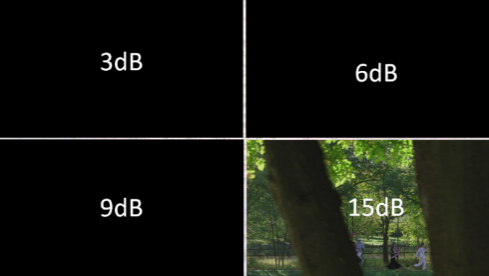 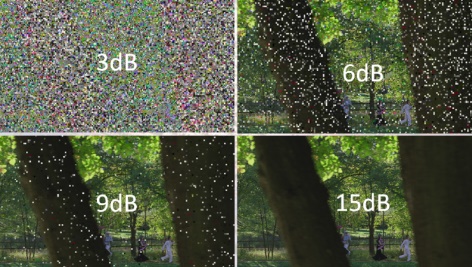 新数字图传系统                      传统数字图传系统这对无人机应用具有重大意义：因为在极端恶劣信道下，系统接收端能够收到可识别的视频图像远比视频信号直接丢失要好很多，毕竟操作者可以通过有噪声的视频图像还能识别现场状况，控制无人机飞行。这比无人机操作者面对黑屏，束手无策要强很多。高清视频无线实时“零”延时传输方案，主要应用于图像高、精、准传输。军事上，无人驾驶、目标的精准打击、电视制导等；民用，人工智能、FPV、竞技驾驶等方面。其应用前景广阔，市场开发潜力巨大。远距离数字高清视频图像的传输普遍采用DVB方式。DVB（数字视频广播Digital Video Broadcasting）是由欧洲电信标准化组织(ETSI)发起，国际300多个成员承认的数字电视标准。DVB系统传输方式有卫星 (DVB-S)、有线 (DVB-C)、地面无线 (DVB-T)和手持地面无线 (DVB-H)等多种标准。它给出了数字视频图传在远距离和多径等的应用场景，其技术也在不断发展。室内通信、高速无线LAN、家庭网络、无绳电话、安全检测、位置测定、雷达等近距离的数字视频图像传输，大多是UWB、WI-FI、WIDI等无线方式。这两种方式共同点是在发射系统前端都有一个视频编码器，其目的是把视频源压缩成便于传输、速率较小的码流，减少视频图像尤其是高清视频图像信号巨大数据量对无线通道的负担；接收系统则进行相应的视频图像解压，从而实现数字视频图像的有效传输，比如目前比较流行的H.265编解码压缩技术。由于整个无线传输系统采用加入视频图像的压缩与解压缩过程，在系统显示端就出现了显示视频与发射系统输入视频的图像、音频不同步，相对滞后的现象，即无线传输系统的传输时延。DVB-T高清视频图传的典型时延大约在350毫秒；而对WIFI数字视频图传，因系统整个过程还要增加额外的网络协议引起的时延，总的系统时延有时可能达到秒级。视频图像传输时延对静态或运动缓慢的目标或载体在应用上影响不大，但对于相对高速移动的目标或载体，因视频图像传输系统的时延问题，系统显示的目标或载体位置与目标或载体实际运行位置就发生了一定距离的变化：             高速运动物体因无线传输系统延时发生的位移表中可以看到，无线传输系统的延时对运动目标或载体的位置影响是十分突出的。这对视频图像系统时延要求高的领域，如：军事无人驾驶、实时侦察、对运动目标的捕捉、精准打击等，这么大的目标或载体位移是不允许的，对整个武器精准系统而言也可能是致命的缺陷。因此在高清视频图像无线传输的高、精、尖应用上，如何降低视频图像无线传输系统的延时就显得极为重要。国际上，美国和以色列等国家在数字高清视频图像传输系统时延的研究上走在前列。据报道，美国运用该系统已实现无人机的无人驾驶，并在无人机侦察、战斗发挥作用，且在国际上首次实现了航母航行中无人机在舰板的起飞和降落。以色列的无人侦察机、战斗机，在近期海湾地区的战斗中已得到实际应用。俄罗斯的“翼龙”无人机，可在坦克中操控，增强了坦克在战场的侦察半径及作战能力。国内，数字视频图像无线传输系统虽有个别生产企业号称系统时延达到了百毫秒甚至几十毫秒的水平，但受国外技术保密、高技术进口限制的影响，数字视频图像无线传输产品整个系统时延在毫秒级甚至更低的技术成果鲜有报道。目前行业中具有一定代表性的产品是大疆OcuSync系列数字图传系统，它采用2.4GHz和5.8GHz两种频率，天空端最大发射功率分别为22.5 dBm(2.4 GHz)和25.5 dBm (5.8 GHz)，最远传输距离分别为7公里(2.4GHz)和4公里(5.8GHz)，最大分辨率960P@50fps时，图传延迟理论上70mS;480P@50fps时，图传延时只达到50mS，尺寸为72 x 33 x 14mm，这与当前国外主流的FPV模拟图传的延迟相当。当前顶尖的高清数字视频图像无线实时传输系统可实现视频图像实时传输，系统传输时延小于一毫秒，被称之为“零”时延。另外因系统具有的其他特有技术，可使得即使在0dB信噪比下，所传视频也可辨别（下左图），而非传统数字图传的完全失去信号（黑屏，下右图）。新数字图传系统                      传统数字图传系统这对无人机应用具有重大意义：因为在极端恶劣信道下，系统接收端能够收到可识别的视频图像远比视频信号直接丢失要好很多，毕竟操作者可以通过有噪声的视频图像还能识别现场状况，控制无人机飞行。这比无人机操作者面对黑屏，束手无策要强很多。高清视频无线实时“零”延时传输方案，主要应用于图像高、精、准传输。军事上，无人驾驶、目标的精准打击、电视制导等；民用，人工智能、FPV、竞技驾驶等方面。其应用前景广阔，市场开发潜力巨大。远距离数字高清视频图像的传输普遍采用DVB方式。DVB（数字视频广播Digital Video Broadcasting）是由欧洲电信标准化组织(ETSI)发起，国际300多个成员承认的数字电视标准。DVB系统传输方式有卫星 (DVB-S)、有线 (DVB-C)、地面无线 (DVB-T)和手持地面无线 (DVB-H)等多种标准。它给出了数字视频图传在远距离和多径等的应用场景，其技术也在不断发展。室内通信、高速无线LAN、家庭网络、无绳电话、安全检测、位置测定、雷达等近距离的数字视频图像传输，大多是UWB、WI-FI、WIDI等无线方式。这两种方式共同点是在发射系统前端都有一个视频编码器，其目的是把视频源压缩成便于传输、速率较小的码流，减少视频图像尤其是高清视频图像信号巨大数据量对无线通道的负担；接收系统则进行相应的视频图像解压，从而实现数字视频图像的有效传输，比如目前比较流行的H.265编解码压缩技术。由于整个无线传输系统采用加入视频图像的压缩与解压缩过程，在系统显示端就出现了显示视频与发射系统输入视频的图像、音频不同步，相对滞后的现象，即无线传输系统的传输时延。DVB-T高清视频图传的典型时延大约在350毫秒；而对WIFI数字视频图传，因系统整个过程还要增加额外的网络协议引起的时延，总的系统时延有时可能达到秒级。视频图像传输时延对静态或运动缓慢的目标或载体在应用上影响不大，但对于相对高速移动的目标或载体，因视频图像传输系统的时延问题，系统显示的目标或载体位置与目标或载体实际运行位置就发生了一定距离的变化：             高速运动物体因无线传输系统延时发生的位移表中可以看到，无线传输系统的延时对运动目标或载体的位置影响是十分突出的。这对视频图像系统时延要求高的领域，如：军事无人驾驶、实时侦察、对运动目标的捕捉、精准打击等，这么大的目标或载体位移是不允许的，对整个武器精准系统而言也可能是致命的缺陷。因此在高清视频图像无线传输的高、精、尖应用上，如何降低视频图像无线传输系统的延时就显得极为重要。国际上，美国和以色列等国家在数字高清视频图像传输系统时延的研究上走在前列。据报道，美国运用该系统已实现无人机的无人驾驶，并在无人机侦察、战斗发挥作用，且在国际上首次实现了航母航行中无人机在舰板的起飞和降落。以色列的无人侦察机、战斗机，在近期海湾地区的战斗中已得到实际应用。俄罗斯的“翼龙”无人机，可在坦克中操控，增强了坦克在战场的侦察半径及作战能力。国内，数字视频图像无线传输系统虽有个别生产企业号称系统时延达到了百毫秒甚至几十毫秒的水平，但受国外技术保密、高技术进口限制的影响，数字视频图像无线传输产品整个系统时延在毫秒级甚至更低的技术成果鲜有报道。目前行业中具有一定代表性的产品是大疆OcuSync系列数字图传系统，它采用2.4GHz和5.8GHz两种频率，天空端最大发射功率分别为22.5 dBm(2.4 GHz)和25.5 dBm (5.8 GHz)，最远传输距离分别为7公里(2.4GHz)和4公里(5.8GHz)，最大分辨率960P@50fps时，图传延迟理论上70mS;480P@50fps时，图传延时只达到50mS，尺寸为72 x 33 x 14mm，这与当前国外主流的FPV模拟图传的延迟相当。当前顶尖的高清数字视频图像无线实时传输系统可实现视频图像实时传输，系统传输时延小于一毫秒，被称之为“零”时延。另外因系统具有的其他特有技术，可使得即使在0dB信噪比下，所传视频也可辨别（下左图），而非传统数字图传的完全失去信号（黑屏，下右图）。新数字图传系统                      传统数字图传系统这对无人机应用具有重大意义：因为在极端恶劣信道下，系统接收端能够收到可识别的视频图像远比视频信号直接丢失要好很多，毕竟操作者可以通过有噪声的视频图像还能识别现场状况，控制无人机飞行。这比无人机操作者面对黑屏，束手无策要强很多。高清视频无线实时“零”延时传输方案，主要应用于图像高、精、准传输。军事上，无人驾驶、目标的精准打击、电视制导等；民用，人工智能、FPV、竞技驾驶等方面。其应用前景广阔，市场开发潜力巨大。远距离数字高清视频图像的传输普遍采用DVB方式。DVB（数字视频广播Digital Video Broadcasting）是由欧洲电信标准化组织(ETSI)发起，国际300多个成员承认的数字电视标准。DVB系统传输方式有卫星 (DVB-S)、有线 (DVB-C)、地面无线 (DVB-T)和手持地面无线 (DVB-H)等多种标准。它给出了数字视频图传在远距离和多径等的应用场景，其技术也在不断发展。室内通信、高速无线LAN、家庭网络、无绳电话、安全检测、位置测定、雷达等近距离的数字视频图像传输，大多是UWB、WI-FI、WIDI等无线方式。这两种方式共同点是在发射系统前端都有一个视频编码器，其目的是把视频源压缩成便于传输、速率较小的码流，减少视频图像尤其是高清视频图像信号巨大数据量对无线通道的负担；接收系统则进行相应的视频图像解压，从而实现数字视频图像的有效传输，比如目前比较流行的H.265编解码压缩技术。由于整个无线传输系统采用加入视频图像的压缩与解压缩过程，在系统显示端就出现了显示视频与发射系统输入视频的图像、音频不同步，相对滞后的现象，即无线传输系统的传输时延。DVB-T高清视频图传的典型时延大约在350毫秒；而对WIFI数字视频图传，因系统整个过程还要增加额外的网络协议引起的时延，总的系统时延有时可能达到秒级。视频图像传输时延对静态或运动缓慢的目标或载体在应用上影响不大，但对于相对高速移动的目标或载体，因视频图像传输系统的时延问题，系统显示的目标或载体位置与目标或载体实际运行位置就发生了一定距离的变化：             高速运动物体因无线传输系统延时发生的位移表中可以看到，无线传输系统的延时对运动目标或载体的位置影响是十分突出的。这对视频图像系统时延要求高的领域，如：军事无人驾驶、实时侦察、对运动目标的捕捉、精准打击等，这么大的目标或载体位移是不允许的，对整个武器精准系统而言也可能是致命的缺陷。因此在高清视频图像无线传输的高、精、尖应用上，如何降低视频图像无线传输系统的延时就显得极为重要。国际上，美国和以色列等国家在数字高清视频图像传输系统时延的研究上走在前列。据报道，美国运用该系统已实现无人机的无人驾驶，并在无人机侦察、战斗发挥作用，且在国际上首次实现了航母航行中无人机在舰板的起飞和降落。以色列的无人侦察机、战斗机，在近期海湾地区的战斗中已得到实际应用。俄罗斯的“翼龙”无人机，可在坦克中操控，增强了坦克在战场的侦察半径及作战能力。国内，数字视频图像无线传输系统虽有个别生产企业号称系统时延达到了百毫秒甚至几十毫秒的水平，但受国外技术保密、高技术进口限制的影响，数字视频图像无线传输产品整个系统时延在毫秒级甚至更低的技术成果鲜有报道。目前行业中具有一定代表性的产品是大疆OcuSync系列数字图传系统，它采用2.4GHz和5.8GHz两种频率，天空端最大发射功率分别为22.5 dBm(2.4 GHz)和25.5 dBm (5.8 GHz)，最远传输距离分别为7公里(2.4GHz)和4公里(5.8GHz)，最大分辨率960P@50fps时，图传延迟理论上70mS;480P@50fps时，图传延时只达到50mS，尺寸为72 x 33 x 14mm，这与当前国外主流的FPV模拟图传的延迟相当。当前顶尖的高清数字视频图像无线实时传输系统可实现视频图像实时传输，系统传输时延小于一毫秒，被称之为“零”时延。另外因系统具有的其他特有技术，可使得即使在0dB信噪比下，所传视频也可辨别（下左图），而非传统数字图传的完全失去信号（黑屏，下右图）。新数字图传系统                      传统数字图传系统这对无人机应用具有重大意义：因为在极端恶劣信道下，系统接收端能够收到可识别的视频图像远比视频信号直接丢失要好很多，毕竟操作者可以通过有噪声的视频图像还能识别现场状况，控制无人机飞行。这比无人机操作者面对黑屏，束手无策要强很多。高清视频无线实时“零”延时传输方案，主要应用于图像高、精、准传输。军事上，无人驾驶、目标的精准打击、电视制导等；民用，人工智能、FPV、竞技驾驶等方面。其应用前景广阔，市场开发潜力巨大。远距离数字高清视频图像的传输普遍采用DVB方式。DVB（数字视频广播Digital Video Broadcasting）是由欧洲电信标准化组织(ETSI)发起，国际300多个成员承认的数字电视标准。DVB系统传输方式有卫星 (DVB-S)、有线 (DVB-C)、地面无线 (DVB-T)和手持地面无线 (DVB-H)等多种标准。它给出了数字视频图传在远距离和多径等的应用场景，其技术也在不断发展。室内通信、高速无线LAN、家庭网络、无绳电话、安全检测、位置测定、雷达等近距离的数字视频图像传输，大多是UWB、WI-FI、WIDI等无线方式。这两种方式共同点是在发射系统前端都有一个视频编码器，其目的是把视频源压缩成便于传输、速率较小的码流，减少视频图像尤其是高清视频图像信号巨大数据量对无线通道的负担；接收系统则进行相应的视频图像解压，从而实现数字视频图像的有效传输，比如目前比较流行的H.265编解码压缩技术。由于整个无线传输系统采用加入视频图像的压缩与解压缩过程，在系统显示端就出现了显示视频与发射系统输入视频的图像、音频不同步，相对滞后的现象，即无线传输系统的传输时延。DVB-T高清视频图传的典型时延大约在350毫秒；而对WIFI数字视频图传，因系统整个过程还要增加额外的网络协议引起的时延，总的系统时延有时可能达到秒级。视频图像传输时延对静态或运动缓慢的目标或载体在应用上影响不大，但对于相对高速移动的目标或载体，因视频图像传输系统的时延问题，系统显示的目标或载体位置与目标或载体实际运行位置就发生了一定距离的变化：             高速运动物体因无线传输系统延时发生的位移表中可以看到，无线传输系统的延时对运动目标或载体的位置影响是十分突出的。这对视频图像系统时延要求高的领域，如：军事无人驾驶、实时侦察、对运动目标的捕捉、精准打击等，这么大的目标或载体位移是不允许的，对整个武器精准系统而言也可能是致命的缺陷。因此在高清视频图像无线传输的高、精、尖应用上，如何降低视频图像无线传输系统的延时就显得极为重要。国际上，美国和以色列等国家在数字高清视频图像传输系统时延的研究上走在前列。据报道，美国运用该系统已实现无人机的无人驾驶，并在无人机侦察、战斗发挥作用，且在国际上首次实现了航母航行中无人机在舰板的起飞和降落。以色列的无人侦察机、战斗机，在近期海湾地区的战斗中已得到实际应用。俄罗斯的“翼龙”无人机，可在坦克中操控，增强了坦克在战场的侦察半径及作战能力。国内，数字视频图像无线传输系统虽有个别生产企业号称系统时延达到了百毫秒甚至几十毫秒的水平，但受国外技术保密、高技术进口限制的影响，数字视频图像无线传输产品整个系统时延在毫秒级甚至更低的技术成果鲜有报道。目前行业中具有一定代表性的产品是大疆OcuSync系列数字图传系统，它采用2.4GHz和5.8GHz两种频率，天空端最大发射功率分别为22.5 dBm(2.4 GHz)和25.5 dBm (5.8 GHz)，最远传输距离分别为7公里(2.4GHz)和4公里(5.8GHz)，最大分辨率960P@50fps时，图传延迟理论上70mS;480P@50fps时，图传延时只达到50mS，尺寸为72 x 33 x 14mm，这与当前国外主流的FPV模拟图传的延迟相当。当前顶尖的高清数字视频图像无线实时传输系统可实现视频图像实时传输，系统传输时延小于一毫秒，被称之为“零”时延。另外因系统具有的其他特有技术，可使得即使在0dB信噪比下，所传视频也可辨别（下左图），而非传统数字图传的完全失去信号（黑屏，下右图）。新数字图传系统                      传统数字图传系统这对无人机应用具有重大意义：因为在极端恶劣信道下，系统接收端能够收到可识别的视频图像远比视频信号直接丢失要好很多，毕竟操作者可以通过有噪声的视频图像还能识别现场状况，控制无人机飞行。这比无人机操作者面对黑屏，束手无策要强很多。高清视频无线实时“零”延时传输方案，主要应用于图像高、精、准传输。军事上，无人驾驶、目标的精准打击、电视制导等；民用，人工智能、FPV、竞技驾驶等方面。其应用前景广阔，市场开发潜力巨大。技术情况说明功能作用描述数字高清视频图像实时传输系统是无线传输，摆脱了有线线缆对应用场景局限及线缆给使用带来的困扰。其功能：高清画质。对高速运动目标的拍摄，保证 HD1080P 画质（向下兼容）高清视频图像高品质、无损传输， 延时短。系统传输通道高效，接收端可以实时接收远方发射端传来的高清视频图像，系统时延在10mS甚至1mS。抗干扰能力强。抗多径干扰，可克服模拟技术和常规调制技术下图像传输多径反射及遮挡所带来的困扰； 在可视（或非通视）情况下，单级40公里数字高清视频图像实时传输系统是无线传输，摆脱了有线线缆对应用场景局限及线缆给使用带来的困扰。其功能：高清画质。对高速运动目标的拍摄，保证 HD1080P 画质（向下兼容）高清视频图像高品质、无损传输， 延时短。系统传输通道高效，接收端可以实时接收远方发射端传来的高清视频图像，系统时延在10mS甚至1mS。抗干扰能力强。抗多径干扰，可克服模拟技术和常规调制技术下图像传输多径反射及遮挡所带来的困扰； 在可视（或非通视）情况下，单级40公里数字高清视频图像实时传输系统是无线传输，摆脱了有线线缆对应用场景局限及线缆给使用带来的困扰。其功能：高清画质。对高速运动目标的拍摄，保证 HD1080P 画质（向下兼容）高清视频图像高品质、无损传输， 延时短。系统传输通道高效，接收端可以实时接收远方发射端传来的高清视频图像，系统时延在10mS甚至1mS。抗干扰能力强。抗多径干扰，可克服模拟技术和常规调制技术下图像传输多径反射及遮挡所带来的困扰； 在可视（或非通视）情况下，单级40公里数字高清视频图像实时传输系统是无线传输，摆脱了有线线缆对应用场景局限及线缆给使用带来的困扰。其功能：高清画质。对高速运动目标的拍摄，保证 HD1080P 画质（向下兼容）高清视频图像高品质、无损传输， 延时短。系统传输通道高效，接收端可以实时接收远方发射端传来的高清视频图像，系统时延在10mS甚至1mS。抗干扰能力强。抗多径干扰，可克服模拟技术和常规调制技术下图像传输多径反射及遮挡所带来的困扰； 在可视（或非通视）情况下，单级40公里数字高清视频图像实时传输系统是无线传输，摆脱了有线线缆对应用场景局限及线缆给使用带来的困扰。其功能：高清画质。对高速运动目标的拍摄，保证 HD1080P 画质（向下兼容）高清视频图像高品质、无损传输， 延时短。系统传输通道高效，接收端可以实时接收远方发射端传来的高清视频图像，系统时延在10mS甚至1mS。抗干扰能力强。抗多径干扰，可克服模拟技术和常规调制技术下图像传输多径反射及遮挡所带来的困扰； 在可视（或非通视）情况下，单级40公里技术情况说明技术成熟程度数字高清视频图像无线实时传输系统提供了同时传输高清视频、音频以及数据的无线通道，具有传输协议简洁、视频和音频数据无压缩等特点，有效减少因视频、音频压缩带来的时间延迟。其特性：配合RF芯片无线传输，带宽6~27MHz可调链路时延低于1ms高清视频无压缩传输 支持1080p30/720p60，向下兼容支持音频传输 支持一路数据传输，速率可达100kbpsOFDM调制解调技术 内置MCU，可编程实现对多个GPIO接口的控制支持自定义OSD显示视频输入/输出接口 BT.1120(16bits) BT.656(8bits) 音频输入/输出接口 I2S Slave/Master 数据传输接口UART（数据透传）传输距离在可视空域，配1W功放单级>15Km数字高清视频图像无线实时传输系统提供了同时传输高清视频、音频以及数据的无线通道，具有传输协议简洁、视频和音频数据无压缩等特点，有效减少因视频、音频压缩带来的时间延迟。其特性：配合RF芯片无线传输，带宽6~27MHz可调链路时延低于1ms高清视频无压缩传输 支持1080p30/720p60，向下兼容支持音频传输 支持一路数据传输，速率可达100kbpsOFDM调制解调技术 内置MCU，可编程实现对多个GPIO接口的控制支持自定义OSD显示视频输入/输出接口 BT.1120(16bits) BT.656(8bits) 音频输入/输出接口 I2S Slave/Master 数据传输接口UART（数据透传）传输距离在可视空域，配1W功放单级>15Km数字高清视频图像无线实时传输系统提供了同时传输高清视频、音频以及数据的无线通道，具有传输协议简洁、视频和音频数据无压缩等特点，有效减少因视频、音频压缩带来的时间延迟。其特性：配合RF芯片无线传输，带宽6~27MHz可调链路时延低于1ms高清视频无压缩传输 支持1080p30/720p60，向下兼容支持音频传输 支持一路数据传输，速率可达100kbpsOFDM调制解调技术 内置MCU，可编程实现对多个GPIO接口的控制支持自定义OSD显示视频输入/输出接口 BT.1120(16bits) BT.656(8bits) 音频输入/输出接口 I2S Slave/Master 数据传输接口UART（数据透传）传输距离在可视空域，配1W功放单级>15Km数字高清视频图像无线实时传输系统提供了同时传输高清视频、音频以及数据的无线通道，具有传输协议简洁、视频和音频数据无压缩等特点，有效减少因视频、音频压缩带来的时间延迟。其特性：配合RF芯片无线传输，带宽6~27MHz可调链路时延低于1ms高清视频无压缩传输 支持1080p30/720p60，向下兼容支持音频传输 支持一路数据传输，速率可达100kbpsOFDM调制解调技术 内置MCU，可编程实现对多个GPIO接口的控制支持自定义OSD显示视频输入/输出接口 BT.1120(16bits) BT.656(8bits) 音频输入/输出接口 I2S Slave/Master 数据传输接口UART（数据透传）传输距离在可视空域，配1W功放单级>15Km数字高清视频图像无线实时传输系统提供了同时传输高清视频、音频以及数据的无线通道，具有传输协议简洁、视频和音频数据无压缩等特点，有效减少因视频、音频压缩带来的时间延迟。其特性：配合RF芯片无线传输，带宽6~27MHz可调链路时延低于1ms高清视频无压缩传输 支持1080p30/720p60，向下兼容支持音频传输 支持一路数据传输，速率可达100kbpsOFDM调制解调技术 内置MCU，可编程实现对多个GPIO接口的控制支持自定义OSD显示视频输入/输出接口 BT.1120(16bits) BT.656(8bits) 音频输入/输出接口 I2S Slave/Master 数据传输接口UART（数据透传）传输距离在可视空域，配1W功放单级>15Km技术情况说明技术应用建议由于数字高清视频图像无线实时传输系统同时兼具传输距离远和传输时延低两个特点，可实现对目标的实时监控、操作和打击，具有很高的生命力，产品应用前景广阔：一、军事领域（一）无人单元实时控制系统数字高清视频图像无线实时传输系统使得我们现在可以真正实现对无人单元的实时控制和驾驶，如无人飞机的飞行，无人车的行径等。操作员可以在距离无人单元很远的地方，利用数字高清视频图像无线实时传输系统回传的信息，真实看到远方无人单元现实的场景，实时对无人单元发布各项指令。这对军队的建设有重大意义：一是可极大减少的部队作战人员编制；二是可快速布置，提升作战技术水平；三是避免现场作战人员伤亡，降低作战能力；四是日常训练可真实反应战场的虎口余生能力，维护规范、可控。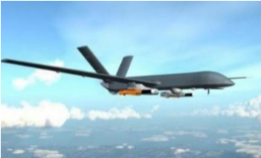 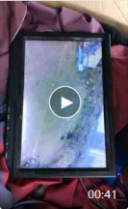 高速视觉瞄准系统（电视制导）数字高清视频图像无线实时传输系统突破了有线传输系统使用的局限性，剪掉了武器尾部连接的长辫，可在山丘、丛林、湖泊等各种环境远距离应用，实现对高速运动目标的捕捉，并实时对目标进行跟踪、精准对目标实时打击。如飞机驾驶员或地面战士，可在远方操控台显示器上实时对目标的观察和跟踪，操作导弹或其他战斗武器，实时对目标进行打击。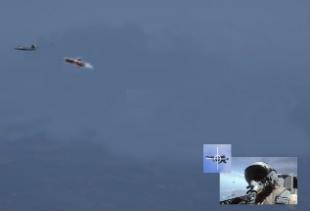 （三）装甲车辆视觉驾驶系统对于相对封闭的装甲车辆，操作者或驾驶员可通过数字高清视频图像无线实时传输系统，获得装甲车辆周边的实时场景信息，观察系统显示的实时图像，控制装甲车辆行进，并完成预定的战斗方案。二、民用领域（一）人工智能数字高清视频图像实时传输系统可以将周边的图像实时的在系统中反映，并获得高清的图像，减少系统的反映时间，系统可根据现场的真实状况，快速做出各种反应。如在无人驾驶中，车辆可以快速行进过程中，快速准确的识别道路的障碍，实施转移、躲避动作，避免交通事故的发生。虚拟现实（FPV/VAR)由于数字高清视频图像无线实时传输系统低时延特性，摆脱了视频图像有线传输的线缆束缚，可以保证FPV/VAR穿戴者看到的视频图像与场景布置的完全一致，操作者仿佛完全置身于场景中，自由行走，并完成各种高难度操作或动作。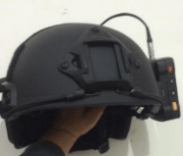 （三）无人机竞技飞行  无人机竞技飞行是目前十分流行的飞机极限运动，它是在一定的区域内，参与竞技飞行的选手，无线操控无人机，飞越该区内设定的各种飞行障碍，飞行用时最短的选手最终获胜。目前该项运动已在多国有各种各样的比赛，且将会成为国际正式的竞技比赛项目。无人机竞技飞机需要专业的人员进行操作，无人机的飞行除无人机自身的性能外，最重要的因素还取决于选手与无人机的通信链。模拟或wifi方式下的视频图像无线传输系统，因抗干扰差，对竞赛周边环境及每组比赛参赛选手的数量有一定限制；视频图像无线传输系统时延长的产品，因无人机高速飞行造成障碍位置显示不准，增加了操作者控制无人机飞行的难度，难以获得好的成绩。我们数字高清视频图像无线实时传输系统所具体的搞干扰、低时延特性，可以让比赛变得更有趣，每组众多选手同时进行，选手精确控制无人机快速完成上升、下降、旋转动作，跨越竞赛设置的各项障碍，获得优异的成绩。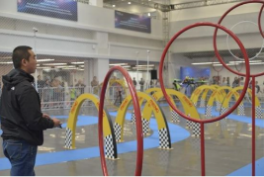 由于数字高清视频图像无线实时传输系统同时兼具传输距离远和传输时延低两个特点，可实现对目标的实时监控、操作和打击，具有很高的生命力，产品应用前景广阔：一、军事领域（一）无人单元实时控制系统数字高清视频图像无线实时传输系统使得我们现在可以真正实现对无人单元的实时控制和驾驶，如无人飞机的飞行，无人车的行径等。操作员可以在距离无人单元很远的地方，利用数字高清视频图像无线实时传输系统回传的信息，真实看到远方无人单元现实的场景，实时对无人单元发布各项指令。这对军队的建设有重大意义：一是可极大减少的部队作战人员编制；二是可快速布置，提升作战技术水平；三是避免现场作战人员伤亡，降低作战能力；四是日常训练可真实反应战场的虎口余生能力，维护规范、可控。高速视觉瞄准系统（电视制导）数字高清视频图像无线实时传输系统突破了有线传输系统使用的局限性，剪掉了武器尾部连接的长辫，可在山丘、丛林、湖泊等各种环境远距离应用，实现对高速运动目标的捕捉，并实时对目标进行跟踪、精准对目标实时打击。如飞机驾驶员或地面战士，可在远方操控台显示器上实时对目标的观察和跟踪，操作导弹或其他战斗武器，实时对目标进行打击。（三）装甲车辆视觉驾驶系统对于相对封闭的装甲车辆，操作者或驾驶员可通过数字高清视频图像无线实时传输系统，获得装甲车辆周边的实时场景信息，观察系统显示的实时图像，控制装甲车辆行进，并完成预定的战斗方案。二、民用领域（一）人工智能数字高清视频图像实时传输系统可以将周边的图像实时的在系统中反映，并获得高清的图像，减少系统的反映时间，系统可根据现场的真实状况，快速做出各种反应。如在无人驾驶中，车辆可以快速行进过程中，快速准确的识别道路的障碍，实施转移、躲避动作，避免交通事故的发生。虚拟现实（FPV/VAR)由于数字高清视频图像无线实时传输系统低时延特性，摆脱了视频图像有线传输的线缆束缚，可以保证FPV/VAR穿戴者看到的视频图像与场景布置的完全一致，操作者仿佛完全置身于场景中，自由行走，并完成各种高难度操作或动作。（三）无人机竞技飞行  无人机竞技飞行是目前十分流行的飞机极限运动，它是在一定的区域内，参与竞技飞行的选手，无线操控无人机，飞越该区内设定的各种飞行障碍，飞行用时最短的选手最终获胜。目前该项运动已在多国有各种各样的比赛，且将会成为国际正式的竞技比赛项目。无人机竞技飞机需要专业的人员进行操作，无人机的飞行除无人机自身的性能外，最重要的因素还取决于选手与无人机的通信链。模拟或wifi方式下的视频图像无线传输系统，因抗干扰差，对竞赛周边环境及每组比赛参赛选手的数量有一定限制；视频图像无线传输系统时延长的产品，因无人机高速飞行造成障碍位置显示不准，增加了操作者控制无人机飞行的难度，难以获得好的成绩。我们数字高清视频图像无线实时传输系统所具体的搞干扰、低时延特性，可以让比赛变得更有趣，每组众多选手同时进行，选手精确控制无人机快速完成上升、下降、旋转动作，跨越竞赛设置的各项障碍，获得优异的成绩。由于数字高清视频图像无线实时传输系统同时兼具传输距离远和传输时延低两个特点，可实现对目标的实时监控、操作和打击，具有很高的生命力，产品应用前景广阔：一、军事领域（一）无人单元实时控制系统数字高清视频图像无线实时传输系统使得我们现在可以真正实现对无人单元的实时控制和驾驶，如无人飞机的飞行，无人车的行径等。操作员可以在距离无人单元很远的地方，利用数字高清视频图像无线实时传输系统回传的信息，真实看到远方无人单元现实的场景，实时对无人单元发布各项指令。这对军队的建设有重大意义：一是可极大减少的部队作战人员编制；二是可快速布置，提升作战技术水平；三是避免现场作战人员伤亡，降低作战能力；四是日常训练可真实反应战场的虎口余生能力，维护规范、可控。高速视觉瞄准系统（电视制导）数字高清视频图像无线实时传输系统突破了有线传输系统使用的局限性，剪掉了武器尾部连接的长辫，可在山丘、丛林、湖泊等各种环境远距离应用，实现对高速运动目标的捕捉，并实时对目标进行跟踪、精准对目标实时打击。如飞机驾驶员或地面战士，可在远方操控台显示器上实时对目标的观察和跟踪，操作导弹或其他战斗武器，实时对目标进行打击。（三）装甲车辆视觉驾驶系统对于相对封闭的装甲车辆，操作者或驾驶员可通过数字高清视频图像无线实时传输系统，获得装甲车辆周边的实时场景信息，观察系统显示的实时图像，控制装甲车辆行进，并完成预定的战斗方案。二、民用领域（一）人工智能数字高清视频图像实时传输系统可以将周边的图像实时的在系统中反映，并获得高清的图像，减少系统的反映时间，系统可根据现场的真实状况，快速做出各种反应。如在无人驾驶中，车辆可以快速行进过程中，快速准确的识别道路的障碍，实施转移、躲避动作，避免交通事故的发生。虚拟现实（FPV/VAR)由于数字高清视频图像无线实时传输系统低时延特性，摆脱了视频图像有线传输的线缆束缚，可以保证FPV/VAR穿戴者看到的视频图像与场景布置的完全一致，操作者仿佛完全置身于场景中，自由行走，并完成各种高难度操作或动作。（三）无人机竞技飞行  无人机竞技飞行是目前十分流行的飞机极限运动，它是在一定的区域内，参与竞技飞行的选手，无线操控无人机，飞越该区内设定的各种飞行障碍，飞行用时最短的选手最终获胜。目前该项运动已在多国有各种各样的比赛，且将会成为国际正式的竞技比赛项目。无人机竞技飞机需要专业的人员进行操作，无人机的飞行除无人机自身的性能外，最重要的因素还取决于选手与无人机的通信链。模拟或wifi方式下的视频图像无线传输系统，因抗干扰差，对竞赛周边环境及每组比赛参赛选手的数量有一定限制；视频图像无线传输系统时延长的产品，因无人机高速飞行造成障碍位置显示不准，增加了操作者控制无人机飞行的难度，难以获得好的成绩。我们数字高清视频图像无线实时传输系统所具体的搞干扰、低时延特性，可以让比赛变得更有趣，每组众多选手同时进行，选手精确控制无人机快速完成上升、下降、旋转动作，跨越竞赛设置的各项障碍，获得优异的成绩。由于数字高清视频图像无线实时传输系统同时兼具传输距离远和传输时延低两个特点，可实现对目标的实时监控、操作和打击，具有很高的生命力，产品应用前景广阔：一、军事领域（一）无人单元实时控制系统数字高清视频图像无线实时传输系统使得我们现在可以真正实现对无人单元的实时控制和驾驶，如无人飞机的飞行，无人车的行径等。操作员可以在距离无人单元很远的地方，利用数字高清视频图像无线实时传输系统回传的信息，真实看到远方无人单元现实的场景，实时对无人单元发布各项指令。这对军队的建设有重大意义：一是可极大减少的部队作战人员编制；二是可快速布置，提升作战技术水平；三是避免现场作战人员伤亡，降低作战能力；四是日常训练可真实反应战场的虎口余生能力，维护规范、可控。高速视觉瞄准系统（电视制导）数字高清视频图像无线实时传输系统突破了有线传输系统使用的局限性，剪掉了武器尾部连接的长辫，可在山丘、丛林、湖泊等各种环境远距离应用，实现对高速运动目标的捕捉，并实时对目标进行跟踪、精准对目标实时打击。如飞机驾驶员或地面战士，可在远方操控台显示器上实时对目标的观察和跟踪，操作导弹或其他战斗武器，实时对目标进行打击。（三）装甲车辆视觉驾驶系统对于相对封闭的装甲车辆，操作者或驾驶员可通过数字高清视频图像无线实时传输系统，获得装甲车辆周边的实时场景信息，观察系统显示的实时图像，控制装甲车辆行进，并完成预定的战斗方案。二、民用领域（一）人工智能数字高清视频图像实时传输系统可以将周边的图像实时的在系统中反映，并获得高清的图像，减少系统的反映时间，系统可根据现场的真实状况，快速做出各种反应。如在无人驾驶中，车辆可以快速行进过程中，快速准确的识别道路的障碍，实施转移、躲避动作，避免交通事故的发生。虚拟现实（FPV/VAR)由于数字高清视频图像无线实时传输系统低时延特性，摆脱了视频图像有线传输的线缆束缚，可以保证FPV/VAR穿戴者看到的视频图像与场景布置的完全一致，操作者仿佛完全置身于场景中，自由行走，并完成各种高难度操作或动作。（三）无人机竞技飞行  无人机竞技飞行是目前十分流行的飞机极限运动，它是在一定的区域内，参与竞技飞行的选手，无线操控无人机，飞越该区内设定的各种飞行障碍，飞行用时最短的选手最终获胜。目前该项运动已在多国有各种各样的比赛，且将会成为国际正式的竞技比赛项目。无人机竞技飞机需要专业的人员进行操作，无人机的飞行除无人机自身的性能外，最重要的因素还取决于选手与无人机的通信链。模拟或wifi方式下的视频图像无线传输系统，因抗干扰差，对竞赛周边环境及每组比赛参赛选手的数量有一定限制；视频图像无线传输系统时延长的产品，因无人机高速飞行造成障碍位置显示不准，增加了操作者控制无人机飞行的难度，难以获得好的成绩。我们数字高清视频图像无线实时传输系统所具体的搞干扰、低时延特性，可以让比赛变得更有趣，每组众多选手同时进行，选手精确控制无人机快速完成上升、下降、旋转动作，跨越竞赛设置的各项障碍，获得优异的成绩。由于数字高清视频图像无线实时传输系统同时兼具传输距离远和传输时延低两个特点，可实现对目标的实时监控、操作和打击，具有很高的生命力，产品应用前景广阔：一、军事领域（一）无人单元实时控制系统数字高清视频图像无线实时传输系统使得我们现在可以真正实现对无人单元的实时控制和驾驶，如无人飞机的飞行，无人车的行径等。操作员可以在距离无人单元很远的地方，利用数字高清视频图像无线实时传输系统回传的信息，真实看到远方无人单元现实的场景，实时对无人单元发布各项指令。这对军队的建设有重大意义：一是可极大减少的部队作战人员编制；二是可快速布置，提升作战技术水平；三是避免现场作战人员伤亡，降低作战能力；四是日常训练可真实反应战场的虎口余生能力，维护规范、可控。高速视觉瞄准系统（电视制导）数字高清视频图像无线实时传输系统突破了有线传输系统使用的局限性，剪掉了武器尾部连接的长辫，可在山丘、丛林、湖泊等各种环境远距离应用，实现对高速运动目标的捕捉，并实时对目标进行跟踪、精准对目标实时打击。如飞机驾驶员或地面战士，可在远方操控台显示器上实时对目标的观察和跟踪，操作导弹或其他战斗武器，实时对目标进行打击。（三）装甲车辆视觉驾驶系统对于相对封闭的装甲车辆，操作者或驾驶员可通过数字高清视频图像无线实时传输系统，获得装甲车辆周边的实时场景信息，观察系统显示的实时图像，控制装甲车辆行进，并完成预定的战斗方案。二、民用领域（一）人工智能数字高清视频图像实时传输系统可以将周边的图像实时的在系统中反映，并获得高清的图像，减少系统的反映时间，系统可根据现场的真实状况，快速做出各种反应。如在无人驾驶中，车辆可以快速行进过程中，快速准确的识别道路的障碍，实施转移、躲避动作，避免交通事故的发生。虚拟现实（FPV/VAR)由于数字高清视频图像无线实时传输系统低时延特性，摆脱了视频图像有线传输的线缆束缚，可以保证FPV/VAR穿戴者看到的视频图像与场景布置的完全一致，操作者仿佛完全置身于场景中，自由行走，并完成各种高难度操作或动作。（三）无人机竞技飞行  无人机竞技飞行是目前十分流行的飞机极限运动，它是在一定的区域内，参与竞技飞行的选手，无线操控无人机，飞越该区内设定的各种飞行障碍，飞行用时最短的选手最终获胜。目前该项运动已在多国有各种各样的比赛，且将会成为国际正式的竞技比赛项目。无人机竞技飞机需要专业的人员进行操作，无人机的飞行除无人机自身的性能外，最重要的因素还取决于选手与无人机的通信链。模拟或wifi方式下的视频图像无线传输系统，因抗干扰差，对竞赛周边环境及每组比赛参赛选手的数量有一定限制；视频图像无线传输系统时延长的产品，因无人机高速飞行造成障碍位置显示不准，增加了操作者控制无人机飞行的难度，难以获得好的成绩。我们数字高清视频图像无线实时传输系统所具体的搞干扰、低时延特性，可以让比赛变得更有趣，每组众多选手同时进行，选手精确控制无人机快速完成上升、下降、旋转动作，跨越竞赛设置的各项障碍，获得优异的成绩。承诺与约定是否同意公开上述信息1、可以2、部分公开（说明）1、可以2、部分公开（说明）1、可以2、部分公开（说明）1、可以2、部分公开（说明）1、可以2、部分公开（说明）承诺与约定是否同意辅导参赛者1、同意2、不同意1、同意2、不同意1、同意2、不同意1、同意2、不同意1、同意2、不同意承诺与约定是否愿意奖励优秀应用场景1、不同意2、同意。具体奖励方式是：1、不同意2、同意。具体奖励方式是：1、不同意2、同意。具体奖励方式是：1、不同意2、同意。具体奖励方式是：1、不同意2、同意。具体奖励方式是：单位信息单位信息单位信息单位信息单位信息单位信息单位信息单位信息单位信息单位信息单位信息单位名称单位名称单位名称单位名称北京东土军悦科技有限公司北京东土军悦科技有限公司北京东土军悦科技有限公司机构代码机构代码91110107697710984C91110107697710984C单位地址单位地址单位地址单位地址北京市石景山区实兴东街18号崇新创意大厦二层北京市石景山区实兴东街18号崇新创意大厦二层北京市石景山区实兴东街18号崇新创意大厦二层北京市石景山区实兴东街18号崇新创意大厦二层北京市石景山区实兴东街18号崇新创意大厦二层北京市石景山区实兴东街18号崇新创意大厦二层北京市石景山区实兴东街18号崇新创意大厦二层区    域区    域区    域区    域北京联系人魏岩魏岩电话（手机）电话（手机）18511866752行业领域行业领域行业领域行业领域电子信息电子信息电子信息产业领域产业领域军工制造军工制造经济规模经济规模经济规模经济规模2亿元人民币2亿元人民币2亿元人民币人员规模人员规模180180需求信息需求信息需求信息需求信息需求信息需求信息需求信息需求信息需求信息需求信息需求信息技术需求情况说明技术需求类别技术需求类别技术研发（关键、核心技术）□产品研发（产品升级、新产品研发）□技术改造（设备、研发生产条件）□技术配套（技术、产品等配套合作）技术研发（关键、核心技术）□产品研发（产品升级、新产品研发）□技术改造（设备、研发生产条件）□技术配套（技术、产品等配套合作）技术研发（关键、核心技术）□产品研发（产品升级、新产品研发）□技术改造（设备、研发生产条件）□技术配套（技术、产品等配套合作）技术研发（关键、核心技术）□产品研发（产品升级、新产品研发）□技术改造（设备、研发生产条件）□技术配套（技术、产品等配套合作）技术研发（关键、核心技术）□产品研发（产品升级、新产品研发）□技术改造（设备、研发生产条件）□技术配套（技术、产品等配套合作）技术研发（关键、核心技术）□产品研发（产品升级、新产品研发）□技术改造（设备、研发生产条件）□技术配套（技术、产品等配套合作）技术研发（关键、核心技术）□产品研发（产品升级、新产品研发）□技术改造（设备、研发生产条件）□技术配套（技术、产品等配套合作）技术研发（关键、核心技术）□产品研发（产品升级、新产品研发）□技术改造（设备、研发生产条件）□技术配套（技术、产品等配套合作）技术需求情况说明技术需求领域技术需求领域其他其他其他其他其他其他其他其他技术需求情况说明技术需求简述技术需求简述多模块集成化并行工作相互间电磁兼容性方案多模块集成化并行工作相互间电磁兼容性方案多模块集成化并行工作相互间电磁兼容性方案多模块集成化并行工作相互间电磁兼容性方案多模块集成化并行工作相互间电磁兼容性方案多模块集成化并行工作相互间电磁兼容性方案多模块集成化并行工作相互间电磁兼容性方案多模块集成化并行工作相互间电磁兼容性方案技术需求情况说明技术需求详述技术需求详述优化、改进3U/6U 19英寸ATR、VPX机箱电磁兼容性解决方案，提高多模块集成化并行工作时电磁兼容性，保证16槽位VPX机箱整体通过国军标电磁兼容10项测试。优化、改进3U/6U 19英寸ATR、VPX机箱电磁兼容性解决方案，提高多模块集成化并行工作时电磁兼容性，保证16槽位VPX机箱整体通过国军标电磁兼容10项测试。优化、改进3U/6U 19英寸ATR、VPX机箱电磁兼容性解决方案，提高多模块集成化并行工作时电磁兼容性，保证16槽位VPX机箱整体通过国军标电磁兼容10项测试。优化、改进3U/6U 19英寸ATR、VPX机箱电磁兼容性解决方案，提高多模块集成化并行工作时电磁兼容性，保证16槽位VPX机箱整体通过国军标电磁兼容10项测试。优化、改进3U/6U 19英寸ATR、VPX机箱电磁兼容性解决方案，提高多模块集成化并行工作时电磁兼容性，保证16槽位VPX机箱整体通过国军标电磁兼容10项测试。优化、改进3U/6U 19英寸ATR、VPX机箱电磁兼容性解决方案，提高多模块集成化并行工作时电磁兼容性，保证16槽位VPX机箱整体通过国军标电磁兼容10项测试。优化、改进3U/6U 19英寸ATR、VPX机箱电磁兼容性解决方案，提高多模块集成化并行工作时电磁兼容性，保证16槽位VPX机箱整体通过国军标电磁兼容10项测试。优化、改进3U/6U 19英寸ATR、VPX机箱电磁兼容性解决方案，提高多模块集成化并行工作时电磁兼容性，保证16槽位VPX机箱整体通过国军标电磁兼容10项测试。产学研合作需求现有基础情况现有基础情况当前已生产3U/6U 19英寸ATR、VPX机箱，整个系统采用模块级设置，且每个拉手条采用整体钢板设计，实现单板间的EMC隔离；另外，机箱中的空槽位安装假面板，且将螺钉或卡扣结构接紧锁使整个系统满足EMC屏蔽要求。当前已生产3U/6U 19英寸ATR、VPX机箱，整个系统采用模块级设置，且每个拉手条采用整体钢板设计，实现单板间的EMC隔离；另外，机箱中的空槽位安装假面板，且将螺钉或卡扣结构接紧锁使整个系统满足EMC屏蔽要求。当前已生产3U/6U 19英寸ATR、VPX机箱，整个系统采用模块级设置，且每个拉手条采用整体钢板设计，实现单板间的EMC隔离；另外，机箱中的空槽位安装假面板，且将螺钉或卡扣结构接紧锁使整个系统满足EMC屏蔽要求。当前已生产3U/6U 19英寸ATR、VPX机箱，整个系统采用模块级设置，且每个拉手条采用整体钢板设计，实现单板间的EMC隔离；另外，机箱中的空槽位安装假面板，且将螺钉或卡扣结构接紧锁使整个系统满足EMC屏蔽要求。当前已生产3U/6U 19英寸ATR、VPX机箱，整个系统采用模块级设置，且每个拉手条采用整体钢板设计，实现单板间的EMC隔离；另外，机箱中的空槽位安装假面板，且将螺钉或卡扣结构接紧锁使整个系统满足EMC屏蔽要求。当前已生产3U/6U 19英寸ATR、VPX机箱，整个系统采用模块级设置，且每个拉手条采用整体钢板设计，实现单板间的EMC隔离；另外，机箱中的空槽位安装假面板，且将螺钉或卡扣结构接紧锁使整个系统满足EMC屏蔽要求。当前已生产3U/6U 19英寸ATR、VPX机箱，整个系统采用模块级设置，且每个拉手条采用整体钢板设计，实现单板间的EMC隔离；另外，机箱中的空槽位安装假面板，且将螺钉或卡扣结构接紧锁使整个系统满足EMC屏蔽要求。当前已生产3U/6U 19英寸ATR、VPX机箱，整个系统采用模块级设置，且每个拉手条采用整体钢板设计，实现单板间的EMC隔离；另外，机箱中的空槽位安装假面板，且将螺钉或卡扣结构接紧锁使整个系统满足EMC屏蔽要求。产学研合作需求需求描述需求描述产学研合作需求合作方式合作方式 □技术转让    □技术入股   联合开发   □委托研发  □委托团队、专家长期技术服务    □共建新研发、生产实体 □技术转让    □技术入股   联合开发   □委托研发  □委托团队、专家长期技术服务    □共建新研发、生产实体 □技术转让    □技术入股   联合开发   □委托研发  □委托团队、专家长期技术服务    □共建新研发、生产实体 □技术转让    □技术入股   联合开发   □委托研发  □委托团队、专家长期技术服务    □共建新研发、生产实体 □技术转让    □技术入股   联合开发   □委托研发  □委托团队、专家长期技术服务    □共建新研发、生产实体 □技术转让    □技术入股   联合开发   □委托研发  □委托团队、专家长期技术服务    □共建新研发、生产实体 □技术转让    □技术入股   联合开发   □委托研发  □委托团队、专家长期技术服务    □共建新研发、生产实体 □技术转让    □技术入股   联合开发   □委托研发  □委托团队、专家长期技术服务    □共建新研发、生产实体其他需求□技术转移  □研发费用加计扣除  □知识产权  □科技金融 □检验检测  □质量体系  □行业政策   □科技政策  □招标采购 □产品/服务市场占有率分析  □市场前景分析  □单位发展战略咨询           □其他                                 □技术转移  □研发费用加计扣除  □知识产权  □科技金融 □检验检测  □质量体系  □行业政策   □科技政策  □招标采购 □产品/服务市场占有率分析  □市场前景分析  □单位发展战略咨询           □其他                                 □技术转移  □研发费用加计扣除  □知识产权  □科技金融 □检验检测  □质量体系  □行业政策   □科技政策  □招标采购 □产品/服务市场占有率分析  □市场前景分析  □单位发展战略咨询           □其他                                 □技术转移  □研发费用加计扣除  □知识产权  □科技金融 □检验检测  □质量体系  □行业政策   □科技政策  □招标采购 □产品/服务市场占有率分析  □市场前景分析  □单位发展战略咨询           □其他                                 □技术转移  □研发费用加计扣除  □知识产权  □科技金融 □检验检测  □质量体系  □行业政策   □科技政策  □招标采购 □产品/服务市场占有率分析  □市场前景分析  □单位发展战略咨询           □其他                                 □技术转移  □研发费用加计扣除  □知识产权  □科技金融 □检验检测  □质量体系  □行业政策   □科技政策  □招标采购 □产品/服务市场占有率分析  □市场前景分析  □单位发展战略咨询           □其他                                 □技术转移  □研发费用加计扣除  □知识产权  □科技金融 □检验检测  □质量体系  □行业政策   □科技政策  □招标采购 □产品/服务市场占有率分析  □市场前景分析  □单位发展战略咨询           □其他                                 □技术转移  □研发费用加计扣除  □知识产权  □科技金融 □检验检测  □质量体系  □行业政策   □科技政策  □招标采购 □产品/服务市场占有率分析  □市场前景分析  □单位发展战略咨询           □其他                                 □技术转移  □研发费用加计扣除  □知识产权  □科技金融 □检验检测  □质量体系  □行业政策   □科技政策  □招标采购 □产品/服务市场占有率分析  □市场前景分析  □单位发展战略咨询           □其他                                 □技术转移  □研发费用加计扣除  □知识产权  □科技金融 □检验检测  □质量体系  □行业政策   □科技政策  □招标采购 □产品/服务市场占有率分析  □市场前景分析  □单位发展战略咨询           □其他                                 管理信息管理信息管理信息管理信息管理信息管理信息管理信息管理信息管理信息管理信息管理信息同意公开需求信息同意公开需求信息 是                               □否 □部分公开(说明）                                               是                               □否 □部分公开(说明）                                               是                               □否 □部分公开(说明）                                               是                               □否 □部分公开(说明）                                               是                               □否 □部分公开(说明）                                               是                               □否 □部分公开(说明）                                               是                               □否 □部分公开(说明）                                               是                               □否 □部分公开(说明）                                               是                               □否 □部分公开(说明）                                              同意接受专家服务同意接受专家服务 是                 □否 是                 □否 是                 □否 是                 □否 是                 □否 是                 □否 是                 □否 是                 □否 是                 □否同意参与对解决方案的筛选评价同意参与对解决方案的筛选评价 是 □否 是 □否 是 □否 是 □否 是 □否 是 □否 是 □否 是 □否 是 □否同意对优秀解决方案给予奖励同意对优秀解决方案给予奖励 □是，金额              万元。（奖金仅用作奖励现场参赛者，不作为技术转让、技术许可或其他独占性合作的前提条件） 否，后续开展合作
                     法人代表：           年   月   日 □是，金额              万元。（奖金仅用作奖励现场参赛者，不作为技术转让、技术许可或其他独占性合作的前提条件） 否，后续开展合作
                     法人代表：           年   月   日 □是，金额              万元。（奖金仅用作奖励现场参赛者，不作为技术转让、技术许可或其他独占性合作的前提条件） 否，后续开展合作
                     法人代表：           年   月   日 □是，金额              万元。（奖金仅用作奖励现场参赛者，不作为技术转让、技术许可或其他独占性合作的前提条件） 否，后续开展合作
                     法人代表：           年   月   日 □是，金额              万元。（奖金仅用作奖励现场参赛者，不作为技术转让、技术许可或其他独占性合作的前提条件） 否，后续开展合作
                     法人代表：           年   月   日 □是，金额              万元。（奖金仅用作奖励现场参赛者，不作为技术转让、技术许可或其他独占性合作的前提条件） 否，后续开展合作
                     法人代表：           年   月   日 □是，金额              万元。（奖金仅用作奖励现场参赛者，不作为技术转让、技术许可或其他独占性合作的前提条件） 否，后续开展合作
                     法人代表：           年   月   日 □是，金额              万元。（奖金仅用作奖励现场参赛者，不作为技术转让、技术许可或其他独占性合作的前提条件） 否，后续开展合作
                     法人代表：           年   月   日 □是，金额              万元。（奖金仅用作奖励现场参赛者，不作为技术转让、技术许可或其他独占性合作的前提条件） 否，后续开展合作
                     法人代表：           年   月   日单位信息单位信息单位信息单位信息单位信息单位信息单位信息单位信息单位信息单位信息单位信息单位名称单位名称单位名称单位名称北京自动化控制设备研究所北京自动化控制设备研究所北京自动化控制设备研究所机构代码机构代码121000004000154479121000004000154479单位地址单位地址单位地址单位地址北京市丰台区云岗北里1号院3号楼北京市丰台区云岗北里1号院3号楼北京市丰台区云岗北里1号院3号楼北京市丰台区云岗北里1号院3号楼北京市丰台区云岗北里1号院3号楼北京市丰台区云岗北里1号院3号楼北京市丰台区云岗北里1号院3号楼地    区地    区地    区地    区北京联系人王晓磊王晓磊电话（手机）电话（手机）13810031572行业领域行业领域行业领域行业领域军工领域军工领域军工领域产业领域产业领域惯性导航惯性导航经济规模经济规模经济规模经济规模中等中等中等人员规模人员规模13001300需求信息需求信息需求信息需求信息需求信息需求信息需求信息需求信息需求信息需求信息需求信息技术需求情况说明技术需求类别技术需求类别技术研发（关键、核心技术）□产品研发（产品升级、新产品研发）□技术改造（设备、研发生产条件）□技术配套（技术、产品等配套合作）技术研发（关键、核心技术）□产品研发（产品升级、新产品研发）□技术改造（设备、研发生产条件）□技术配套（技术、产品等配套合作）技术研发（关键、核心技术）□产品研发（产品升级、新产品研发）□技术改造（设备、研发生产条件）□技术配套（技术、产品等配套合作）技术研发（关键、核心技术）□产品研发（产品升级、新产品研发）□技术改造（设备、研发生产条件）□技术配套（技术、产品等配套合作）技术研发（关键、核心技术）□产品研发（产品升级、新产品研发）□技术改造（设备、研发生产条件）□技术配套（技术、产品等配套合作）技术研发（关键、核心技术）□产品研发（产品升级、新产品研发）□技术改造（设备、研发生产条件）□技术配套（技术、产品等配套合作）技术研发（关键、核心技术）□产品研发（产品升级、新产品研发）□技术改造（设备、研发生产条件）□技术配套（技术、产品等配套合作）技术研发（关键、核心技术）□产品研发（产品升级、新产品研发）□技术改造（设备、研发生产条件）□技术配套（技术、产品等配套合作）技术需求情况说明技术需求领域技术需求领域其它其它其它其它其它其它其它其它技术需求情况说明技术需求简述技术需求简述MEMS惯性传感器专用集成电路针对MEMS惯性传感器对小型化、低功耗、长工作时间等技术的苛刻需求，开展MEMS惯性传感器专用集成电路技术研究。MEMS惯性传感器专用集成电路针对MEMS惯性传感器对小型化、低功耗、长工作时间等技术的苛刻需求，开展MEMS惯性传感器专用集成电路技术研究。MEMS惯性传感器专用集成电路针对MEMS惯性传感器对小型化、低功耗、长工作时间等技术的苛刻需求，开展MEMS惯性传感器专用集成电路技术研究。MEMS惯性传感器专用集成电路针对MEMS惯性传感器对小型化、低功耗、长工作时间等技术的苛刻需求，开展MEMS惯性传感器专用集成电路技术研究。MEMS惯性传感器专用集成电路针对MEMS惯性传感器对小型化、低功耗、长工作时间等技术的苛刻需求，开展MEMS惯性传感器专用集成电路技术研究。MEMS惯性传感器专用集成电路针对MEMS惯性传感器对小型化、低功耗、长工作时间等技术的苛刻需求，开展MEMS惯性传感器专用集成电路技术研究。MEMS惯性传感器专用集成电路针对MEMS惯性传感器对小型化、低功耗、长工作时间等技术的苛刻需求，开展MEMS惯性传感器专用集成电路技术研究。MEMS惯性传感器专用集成电路针对MEMS惯性传感器对小型化、低功耗、长工作时间等技术的苛刻需求，开展MEMS惯性传感器专用集成电路技术研究。技术需求情况说明技术需求详述技术需求详述1.功能要求对微结构进行控制、读取微弱信号、补偿及通信。2.技术指标要求1）电容分辨率；2）支持初始电容;3）ADC位数;；4）供电电压;5）供电电流。。1.功能要求对微结构进行控制、读取微弱信号、补偿及通信。2.技术指标要求1）电容分辨率；2）支持初始电容;3）ADC位数;；4）供电电压;5）供电电流。。1.功能要求对微结构进行控制、读取微弱信号、补偿及通信。2.技术指标要求1）电容分辨率；2）支持初始电容;3）ADC位数;；4）供电电压;5）供电电流。。1.功能要求对微结构进行控制、读取微弱信号、补偿及通信。2.技术指标要求1）电容分辨率；2）支持初始电容;3）ADC位数;；4）供电电压;5）供电电流。。1.功能要求对微结构进行控制、读取微弱信号、补偿及通信。2.技术指标要求1）电容分辨率；2）支持初始电容;3）ADC位数;；4）供电电压;5）供电电流。。1.功能要求对微结构进行控制、读取微弱信号、补偿及通信。2.技术指标要求1）电容分辨率；2）支持初始电容;3）ADC位数;；4）供电电压;5）供电电流。。1.功能要求对微结构进行控制、读取微弱信号、补偿及通信。2.技术指标要求1）电容分辨率；2）支持初始电容;3）ADC位数;；4）供电电压;5）供电电流。。1.功能要求对微结构进行控制、读取微弱信号、补偿及通信。2.技术指标要求1）电容分辨率；2）支持初始电容;3）ADC位数;；4）供电电压;5）供电电流。。产学研合作需求现有基础情况现有基础情况目前处于技术探索阶段。目前处于技术探索阶段。目前处于技术探索阶段。目前处于技术探索阶段。目前处于技术探索阶段。目前处于技术探索阶段。目前处于技术探索阶段。目前处于技术探索阶段。产学研合作需求需求描述需求描述无。无。无。无。无。无。无。无。产学研合作需求合作方式合作方式 技术转让    □技术入股   □联合开发   □委托研发  □委托团队、专家长期技术服务    □共建新研发、生产实体 技术转让    □技术入股   □联合开发   □委托研发  □委托团队、专家长期技术服务    □共建新研发、生产实体 技术转让    □技术入股   □联合开发   □委托研发  □委托团队、专家长期技术服务    □共建新研发、生产实体 技术转让    □技术入股   □联合开发   □委托研发  □委托团队、专家长期技术服务    □共建新研发、生产实体 技术转让    □技术入股   □联合开发   □委托研发  □委托团队、专家长期技术服务    □共建新研发、生产实体 技术转让    □技术入股   □联合开发   □委托研发  □委托团队、专家长期技术服务    □共建新研发、生产实体 技术转让    □技术入股   □联合开发   □委托研发  □委托团队、专家长期技术服务    □共建新研发、生产实体 技术转让    □技术入股   □联合开发   □委托研发  □委托团队、专家长期技术服务    □共建新研发、生产实体其他需求□技术转移  □研发费用加计扣除  □知识产权  □科技金融 □检验检测  □质量体系  □行业政策   科技政策  □招标采购 □产品/服务市场占有率分析  □市场前景分析  □单位发展战略咨询          □其他                                 □技术转移  □研发费用加计扣除  □知识产权  □科技金融 □检验检测  □质量体系  □行业政策   科技政策  □招标采购 □产品/服务市场占有率分析  □市场前景分析  □单位发展战略咨询          □其他                                 □技术转移  □研发费用加计扣除  □知识产权  □科技金融 □检验检测  □质量体系  □行业政策   科技政策  □招标采购 □产品/服务市场占有率分析  □市场前景分析  □单位发展战略咨询          □其他                                 □技术转移  □研发费用加计扣除  □知识产权  □科技金融 □检验检测  □质量体系  □行业政策   科技政策  □招标采购 □产品/服务市场占有率分析  □市场前景分析  □单位发展战略咨询          □其他                                 □技术转移  □研发费用加计扣除  □知识产权  □科技金融 □检验检测  □质量体系  □行业政策   科技政策  □招标采购 □产品/服务市场占有率分析  □市场前景分析  □单位发展战略咨询          □其他                                 □技术转移  □研发费用加计扣除  □知识产权  □科技金融 □检验检测  □质量体系  □行业政策   科技政策  □招标采购 □产品/服务市场占有率分析  □市场前景分析  □单位发展战略咨询          □其他                                 □技术转移  □研发费用加计扣除  □知识产权  □科技金融 □检验检测  □质量体系  □行业政策   科技政策  □招标采购 □产品/服务市场占有率分析  □市场前景分析  □单位发展战略咨询          □其他                                 □技术转移  □研发费用加计扣除  □知识产权  □科技金融 □检验检测  □质量体系  □行业政策   科技政策  □招标采购 □产品/服务市场占有率分析  □市场前景分析  □单位发展战略咨询          □其他                                 □技术转移  □研发费用加计扣除  □知识产权  □科技金融 □检验检测  □质量体系  □行业政策   科技政策  □招标采购 □产品/服务市场占有率分析  □市场前景分析  □单位发展战略咨询          □其他                                 □技术转移  □研发费用加计扣除  □知识产权  □科技金融 □检验检测  □质量体系  □行业政策   科技政策  □招标采购 □产品/服务市场占有率分析  □市场前景分析  □单位发展战略咨询          □其他                                 管理信息管理信息管理信息管理信息管理信息管理信息管理信息管理信息管理信息管理信息管理信息同意公开需求信息同意公开需求信息 是                               □否 □部分公开(说明）                                               是                               □否 □部分公开(说明）                                               是                               □否 □部分公开(说明）                                               是                               □否 □部分公开(说明）                                               是                               □否 □部分公开(说明）                                               是                               □否 □部分公开(说明）                                               是                               □否 □部分公开(说明）                                               是                               □否 □部分公开(说明）                                               是                               □否 □部分公开(说明）                                              同意接受专家服务同意接受专家服务 □是                 否 □是                 否 □是                 否 □是                 否 □是                 否 □是                 否 □是                 否 □是                 否 □是                 否同意参与对解决方案的筛选评价同意参与对解决方案的筛选评价 □是 否 □是 否 □是 否 □是 否 □是 否 □是 否 □是 否 □是 否 □是 否同意对优秀解决方案给予奖励同意对优秀解决方案给予奖励 □是，金额              万元。（奖金仅用作奖励现场参赛者，不作为技术转让、技术许可或其他独占性合作的前提条件） 否
                     法人代表：             年  月  日 □是，金额              万元。（奖金仅用作奖励现场参赛者，不作为技术转让、技术许可或其他独占性合作的前提条件） 否
                     法人代表：             年  月  日 □是，金额              万元。（奖金仅用作奖励现场参赛者，不作为技术转让、技术许可或其他独占性合作的前提条件） 否
                     法人代表：             年  月  日 □是，金额              万元。（奖金仅用作奖励现场参赛者，不作为技术转让、技术许可或其他独占性合作的前提条件） 否
                     法人代表：             年  月  日 □是，金额              万元。（奖金仅用作奖励现场参赛者，不作为技术转让、技术许可或其他独占性合作的前提条件） 否
                     法人代表：             年  月  日 □是，金额              万元。（奖金仅用作奖励现场参赛者，不作为技术转让、技术许可或其他独占性合作的前提条件） 否
                     法人代表：             年  月  日 □是，金额              万元。（奖金仅用作奖励现场参赛者，不作为技术转让、技术许可或其他独占性合作的前提条件） 否
                     法人代表：             年  月  日 □是，金额              万元。（奖金仅用作奖励现场参赛者，不作为技术转让、技术许可或其他独占性合作的前提条件） 否
                     法人代表：             年  月  日 □是，金额              万元。（奖金仅用作奖励现场参赛者，不作为技术转让、技术许可或其他独占性合作的前提条件） 否
                     法人代表：             年  月  日单位信息单位信息单位信息单位信息单位信息单位信息单位信息单位信息单位信息单位信息单位信息单位名称单位名称单位名称单位名称专题赛组委会专题赛组委会专题赛组委会机构代码机构代码单位地址单位地址单位地址单位地址区    域区    域区    域区    域北京联系人孙振江孙振江电话（手机）电话（手机）15589809525行业领域行业领域行业领域行业领域网络与通信网络与通信网络与通信产业领域产业领域网络与通信网络与通信经济规模经济规模经济规模经济规模人员规模人员规模需求信息需求信息需求信息需求信息需求信息需求信息需求信息需求信息需求信息需求信息需求信息技术需求情况说明技术需求类别技术需求类别□技术研发（关键、核心技术）产品研发（产品升级、新产品研发）□技术改造（设备、研发生产条件）□技术配套（技术、产品等配套合作）□技术研发（关键、核心技术）产品研发（产品升级、新产品研发）□技术改造（设备、研发生产条件）□技术配套（技术、产品等配套合作）□技术研发（关键、核心技术）产品研发（产品升级、新产品研发）□技术改造（设备、研发生产条件）□技术配套（技术、产品等配套合作）□技术研发（关键、核心技术）产品研发（产品升级、新产品研发）□技术改造（设备、研发生产条件）□技术配套（技术、产品等配套合作）□技术研发（关键、核心技术）产品研发（产品升级、新产品研发）□技术改造（设备、研发生产条件）□技术配套（技术、产品等配套合作）□技术研发（关键、核心技术）产品研发（产品升级、新产品研发）□技术改造（设备、研发生产条件）□技术配套（技术、产品等配套合作）□技术研发（关键、核心技术）产品研发（产品升级、新产品研发）□技术改造（设备、研发生产条件）□技术配套（技术、产品等配套合作）□技术研发（关键、核心技术）产品研发（产品升级、新产品研发）□技术改造（设备、研发生产条件）□技术配套（技术、产品等配套合作）技术需求情况说明技术需求领域技术需求领域网络与通信网络与通信网络与通信网络与通信网络与通信网络与通信网络与通信网络与通信技术需求情况说明技术需求简述技术需求简述可反复加密解密的隐形材料研制一种可反复加密解密的隐形材料技术。可反复加密解密的隐形材料研制一种可反复加密解密的隐形材料技术。可反复加密解密的隐形材料研制一种可反复加密解密的隐形材料技术。可反复加密解密的隐形材料研制一种可反复加密解密的隐形材料技术。可反复加密解密的隐形材料研制一种可反复加密解密的隐形材料技术。可反复加密解密的隐形材料研制一种可反复加密解密的隐形材料技术。可反复加密解密的隐形材料研制一种可反复加密解密的隐形材料技术。可反复加密解密的隐形材料研制一种可反复加密解密的隐形材料技术。技术需求情况说明技术需求详述技术需求详述（包括主要技术、条件、成熟度、成本等指标）研制一种可反复加密解密的隐形材料技术（如隐形墨水），以实现机密信息的反复存储和保护应用。在当今信息爆炸的时代，海量的信息、数据给人们的工作和生活提供了极大的便利，但也带来了巨大的安全隐患。尤其是如何对机密信息进行安全地存储和保护仍然是一项很大的挑战。例如，半导体纳米晶在光、电、机械力等外界刺激下会发生荧光的变化实现光学信息的存储和防伪等应用。但是大部分此类材料的缺点在于由于自身光学性能的原因，导致其安全保密性相对较低。通过研制一种可反复加密解密的隐形材料、工艺等技术，以实现机密信息的反复存储和保护应用。（包括主要技术、条件、成熟度、成本等指标）研制一种可反复加密解密的隐形材料技术（如隐形墨水），以实现机密信息的反复存储和保护应用。在当今信息爆炸的时代，海量的信息、数据给人们的工作和生活提供了极大的便利，但也带来了巨大的安全隐患。尤其是如何对机密信息进行安全地存储和保护仍然是一项很大的挑战。例如，半导体纳米晶在光、电、机械力等外界刺激下会发生荧光的变化实现光学信息的存储和防伪等应用。但是大部分此类材料的缺点在于由于自身光学性能的原因，导致其安全保密性相对较低。通过研制一种可反复加密解密的隐形材料、工艺等技术，以实现机密信息的反复存储和保护应用。（包括主要技术、条件、成熟度、成本等指标）研制一种可反复加密解密的隐形材料技术（如隐形墨水），以实现机密信息的反复存储和保护应用。在当今信息爆炸的时代，海量的信息、数据给人们的工作和生活提供了极大的便利，但也带来了巨大的安全隐患。尤其是如何对机密信息进行安全地存储和保护仍然是一项很大的挑战。例如，半导体纳米晶在光、电、机械力等外界刺激下会发生荧光的变化实现光学信息的存储和防伪等应用。但是大部分此类材料的缺点在于由于自身光学性能的原因，导致其安全保密性相对较低。通过研制一种可反复加密解密的隐形材料、工艺等技术，以实现机密信息的反复存储和保护应用。（包括主要技术、条件、成熟度、成本等指标）研制一种可反复加密解密的隐形材料技术（如隐形墨水），以实现机密信息的反复存储和保护应用。在当今信息爆炸的时代，海量的信息、数据给人们的工作和生活提供了极大的便利，但也带来了巨大的安全隐患。尤其是如何对机密信息进行安全地存储和保护仍然是一项很大的挑战。例如，半导体纳米晶在光、电、机械力等外界刺激下会发生荧光的变化实现光学信息的存储和防伪等应用。但是大部分此类材料的缺点在于由于自身光学性能的原因，导致其安全保密性相对较低。通过研制一种可反复加密解密的隐形材料、工艺等技术，以实现机密信息的反复存储和保护应用。（包括主要技术、条件、成熟度、成本等指标）研制一种可反复加密解密的隐形材料技术（如隐形墨水），以实现机密信息的反复存储和保护应用。在当今信息爆炸的时代，海量的信息、数据给人们的工作和生活提供了极大的便利，但也带来了巨大的安全隐患。尤其是如何对机密信息进行安全地存储和保护仍然是一项很大的挑战。例如，半导体纳米晶在光、电、机械力等外界刺激下会发生荧光的变化实现光学信息的存储和防伪等应用。但是大部分此类材料的缺点在于由于自身光学性能的原因，导致其安全保密性相对较低。通过研制一种可反复加密解密的隐形材料、工艺等技术，以实现机密信息的反复存储和保护应用。（包括主要技术、条件、成熟度、成本等指标）研制一种可反复加密解密的隐形材料技术（如隐形墨水），以实现机密信息的反复存储和保护应用。在当今信息爆炸的时代，海量的信息、数据给人们的工作和生活提供了极大的便利，但也带来了巨大的安全隐患。尤其是如何对机密信息进行安全地存储和保护仍然是一项很大的挑战。例如，半导体纳米晶在光、电、机械力等外界刺激下会发生荧光的变化实现光学信息的存储和防伪等应用。但是大部分此类材料的缺点在于由于自身光学性能的原因，导致其安全保密性相对较低。通过研制一种可反复加密解密的隐形材料、工艺等技术，以实现机密信息的反复存储和保护应用。（包括主要技术、条件、成熟度、成本等指标）研制一种可反复加密解密的隐形材料技术（如隐形墨水），以实现机密信息的反复存储和保护应用。在当今信息爆炸的时代，海量的信息、数据给人们的工作和生活提供了极大的便利，但也带来了巨大的安全隐患。尤其是如何对机密信息进行安全地存储和保护仍然是一项很大的挑战。例如，半导体纳米晶在光、电、机械力等外界刺激下会发生荧光的变化实现光学信息的存储和防伪等应用。但是大部分此类材料的缺点在于由于自身光学性能的原因，导致其安全保密性相对较低。通过研制一种可反复加密解密的隐形材料、工艺等技术，以实现机密信息的反复存储和保护应用。（包括主要技术、条件、成熟度、成本等指标）研制一种可反复加密解密的隐形材料技术（如隐形墨水），以实现机密信息的反复存储和保护应用。在当今信息爆炸的时代，海量的信息、数据给人们的工作和生活提供了极大的便利，但也带来了巨大的安全隐患。尤其是如何对机密信息进行安全地存储和保护仍然是一项很大的挑战。例如，半导体纳米晶在光、电、机械力等外界刺激下会发生荧光的变化实现光学信息的存储和防伪等应用。但是大部分此类材料的缺点在于由于自身光学性能的原因，导致其安全保密性相对较低。通过研制一种可反复加密解密的隐形材料、工艺等技术，以实现机密信息的反复存储和保护应用。产学研合作需求现有基础情况现有基础情况（已经开展的工作、所处阶段、投入资金和人力、仪器设备、生产条件等）（已经开展的工作、所处阶段、投入资金和人力、仪器设备、生产条件等）（已经开展的工作、所处阶段、投入资金和人力、仪器设备、生产条件等）（已经开展的工作、所处阶段、投入资金和人力、仪器设备、生产条件等）（已经开展的工作、所处阶段、投入资金和人力、仪器设备、生产条件等）（已经开展的工作、所处阶段、投入资金和人力、仪器设备、生产条件等）（已经开展的工作、所处阶段、投入资金和人力、仪器设备、生产条件等）（已经开展的工作、所处阶段、投入资金和人力、仪器设备、生产条件等）产学研合作需求需求描述需求描述（希望与哪类高校、科研院所等开展产学研合作，共建创新载体，以及对专家及团队所属领域和水平的要求）希望与有半导体材料等项目经验的高校、单位进行开展产学研合作。 （希望与哪类高校、科研院所等开展产学研合作，共建创新载体，以及对专家及团队所属领域和水平的要求）希望与有半导体材料等项目经验的高校、单位进行开展产学研合作。 （希望与哪类高校、科研院所等开展产学研合作，共建创新载体，以及对专家及团队所属领域和水平的要求）希望与有半导体材料等项目经验的高校、单位进行开展产学研合作。 （希望与哪类高校、科研院所等开展产学研合作，共建创新载体，以及对专家及团队所属领域和水平的要求）希望与有半导体材料等项目经验的高校、单位进行开展产学研合作。 （希望与哪类高校、科研院所等开展产学研合作，共建创新载体，以及对专家及团队所属领域和水平的要求）希望与有半导体材料等项目经验的高校、单位进行开展产学研合作。 （希望与哪类高校、科研院所等开展产学研合作，共建创新载体，以及对专家及团队所属领域和水平的要求）希望与有半导体材料等项目经验的高校、单位进行开展产学研合作。 （希望与哪类高校、科研院所等开展产学研合作，共建创新载体，以及对专家及团队所属领域和水平的要求）希望与有半导体材料等项目经验的高校、单位进行开展产学研合作。 （希望与哪类高校、科研院所等开展产学研合作，共建创新载体，以及对专家及团队所属领域和水平的要求）希望与有半导体材料等项目经验的高校、单位进行开展产学研合作。 产学研合作需求合作方式合作方式 □技术转让    □技术入股   联合开发   □委托研发  □委托团队、专家长期技术服务    □共建新研发、生产实体 □技术转让    □技术入股   联合开发   □委托研发  □委托团队、专家长期技术服务    □共建新研发、生产实体 □技术转让    □技术入股   联合开发   □委托研发  □委托团队、专家长期技术服务    □共建新研发、生产实体 □技术转让    □技术入股   联合开发   □委托研发  □委托团队、专家长期技术服务    □共建新研发、生产实体 □技术转让    □技术入股   联合开发   □委托研发  □委托团队、专家长期技术服务    □共建新研发、生产实体 □技术转让    □技术入股   联合开发   □委托研发  □委托团队、专家长期技术服务    □共建新研发、生产实体 □技术转让    □技术入股   联合开发   □委托研发  □委托团队、专家长期技术服务    □共建新研发、生产实体 □技术转让    □技术入股   联合开发   □委托研发  □委托团队、专家长期技术服务    □共建新研发、生产实体其他需求□技术转移  □研发费用加计扣除  □知识产权  □科技金融 □检验检测  □质量体系  □行业政策   □科技政策  □招标采购 □产品/服务市场占有率分析  □市场前景分析  □单位发展战略咨询           □其他                                 □技术转移  □研发费用加计扣除  □知识产权  □科技金融 □检验检测  □质量体系  □行业政策   □科技政策  □招标采购 □产品/服务市场占有率分析  □市场前景分析  □单位发展战略咨询           □其他                                 □技术转移  □研发费用加计扣除  □知识产权  □科技金融 □检验检测  □质量体系  □行业政策   □科技政策  □招标采购 □产品/服务市场占有率分析  □市场前景分析  □单位发展战略咨询           □其他                                 □技术转移  □研发费用加计扣除  □知识产权  □科技金融 □检验检测  □质量体系  □行业政策   □科技政策  □招标采购 □产品/服务市场占有率分析  □市场前景分析  □单位发展战略咨询           □其他                                 □技术转移  □研发费用加计扣除  □知识产权  □科技金融 □检验检测  □质量体系  □行业政策   □科技政策  □招标采购 □产品/服务市场占有率分析  □市场前景分析  □单位发展战略咨询           □其他                                 □技术转移  □研发费用加计扣除  □知识产权  □科技金融 □检验检测  □质量体系  □行业政策   □科技政策  □招标采购 □产品/服务市场占有率分析  □市场前景分析  □单位发展战略咨询           □其他                                 □技术转移  □研发费用加计扣除  □知识产权  □科技金融 □检验检测  □质量体系  □行业政策   □科技政策  □招标采购 □产品/服务市场占有率分析  □市场前景分析  □单位发展战略咨询           □其他                                 □技术转移  □研发费用加计扣除  □知识产权  □科技金融 □检验检测  □质量体系  □行业政策   □科技政策  □招标采购 □产品/服务市场占有率分析  □市场前景分析  □单位发展战略咨询           □其他                                 □技术转移  □研发费用加计扣除  □知识产权  □科技金融 □检验检测  □质量体系  □行业政策   □科技政策  □招标采购 □产品/服务市场占有率分析  □市场前景分析  □单位发展战略咨询           □其他                                 □技术转移  □研发费用加计扣除  □知识产权  □科技金融 □检验检测  □质量体系  □行业政策   □科技政策  □招标采购 □产品/服务市场占有率分析  □市场前景分析  □单位发展战略咨询           □其他                                 管理信息管理信息管理信息管理信息管理信息管理信息管理信息管理信息管理信息管理信息管理信息同意公开需求信息同意公开需求信息 是                               □否 □部分公开(说明）                                               是                               □否 □部分公开(说明）                                               是                               □否 □部分公开(说明）                                               是                               □否 □部分公开(说明）                                               是                               □否 □部分公开(说明）                                               是                               □否 □部分公开(说明）                                               是                               □否 □部分公开(说明）                                               是                               □否 □部分公开(说明）                                               是                               □否 □部分公开(说明）                                              同意接受专家服务同意接受专家服务 是                 □否 是                 □否 是                 □否 是                 □否 是                 □否 是                 □否 是                 □否 是                 □否 是                 □否同意参与对解决方案的筛选评价同意参与对解决方案的筛选评价 是 □否 是 □否 是 □否 是 □否 是 □否 是 □否 是 □否 是 □否 是 □否同意对优秀解决方案给予奖励同意对优秀解决方案给予奖励 □是，金额              万元。（奖金仅用作奖励现场参赛者，不作为技术转让、技术许可或其他独占性合作的前提条件） 否
                     法人代表：             年  月  日 □是，金额              万元。（奖金仅用作奖励现场参赛者，不作为技术转让、技术许可或其他独占性合作的前提条件） 否
                     法人代表：             年  月  日 □是，金额              万元。（奖金仅用作奖励现场参赛者，不作为技术转让、技术许可或其他独占性合作的前提条件） 否
                     法人代表：             年  月  日 □是，金额              万元。（奖金仅用作奖励现场参赛者，不作为技术转让、技术许可或其他独占性合作的前提条件） 否
                     法人代表：             年  月  日 □是，金额              万元。（奖金仅用作奖励现场参赛者，不作为技术转让、技术许可或其他独占性合作的前提条件） 否
                     法人代表：             年  月  日 □是，金额              万元。（奖金仅用作奖励现场参赛者，不作为技术转让、技术许可或其他独占性合作的前提条件） 否
                     法人代表：             年  月  日 □是，金额              万元。（奖金仅用作奖励现场参赛者，不作为技术转让、技术许可或其他独占性合作的前提条件） 否
                     法人代表：             年  月  日 □是，金额              万元。（奖金仅用作奖励现场参赛者，不作为技术转让、技术许可或其他独占性合作的前提条件） 否
                     法人代表：             年  月  日 □是，金额              万元。（奖金仅用作奖励现场参赛者，不作为技术转让、技术许可或其他独占性合作的前提条件） 否
                     法人代表：             年  月  日单位信息单位信息单位信息单位信息单位信息单位信息单位信息单位信息单位信息单位信息单位信息单位名称单位名称单位名称单位名称北京普世时代科技有限公司北京普世时代科技有限公司北京普世时代科技有限公司机构代码机构代码911101085906909526911101085906909526单位地址单位地址单位地址单位地址北京海淀西小口路66号中关村东升科技园北领地B-2楼1层C101A室北京海淀西小口路66号中关村东升科技园北领地B-2楼1层C101A室北京海淀西小口路66号中关村东升科技园北领地B-2楼1层C101A室北京海淀西小口路66号中关村东升科技园北领地B-2楼1层C101A室北京海淀西小口路66号中关村东升科技园北领地B-2楼1层C101A室北京海淀西小口路66号中关村东升科技园北领地B-2楼1层C101A室北京海淀西小口路66号中关村东升科技园北领地B-2楼1层C101A室区    域区    域区    域区    域北京联系人王腾宇王腾宇电话（手机）电话（手机）13811177293行业领域行业领域行业领域行业领域信息产业信息产业信息产业产业领域产业领域微电子与信息产品制造业微电子与信息产品制造业经济规模经济规模经济规模经济规模总资产约3000万元总资产约3000万元总资产约3000万元人员规模人员规模50—100人50—100人需求信息需求信息需求信息需求信息需求信息需求信息需求信息需求信息需求信息需求信息需求信息技术需求情况说明技术需求类别技术需求类别□技术研发（关键、核心技术） 产品研发（产品升级、新产品研发）□技术改造（设备、研发生产条件）□技术配套（技术、产品等配套合作）□技术研发（关键、核心技术） 产品研发（产品升级、新产品研发）□技术改造（设备、研发生产条件）□技术配套（技术、产品等配套合作）□技术研发（关键、核心技术） 产品研发（产品升级、新产品研发）□技术改造（设备、研发生产条件）□技术配套（技术、产品等配套合作）□技术研发（关键、核心技术） 产品研发（产品升级、新产品研发）□技术改造（设备、研发生产条件）□技术配套（技术、产品等配套合作）□技术研发（关键、核心技术） 产品研发（产品升级、新产品研发）□技术改造（设备、研发生产条件）□技术配套（技术、产品等配套合作）□技术研发（关键、核心技术） 产品研发（产品升级、新产品研发）□技术改造（设备、研发生产条件）□技术配套（技术、产品等配套合作）□技术研发（关键、核心技术） 产品研发（产品升级、新产品研发）□技术改造（设备、研发生产条件）□技术配套（技术、产品等配套合作）□技术研发（关键、核心技术） 产品研发（产品升级、新产品研发）□技术改造（设备、研发生产条件）□技术配套（技术、产品等配套合作）技术需求情况说明技术需求领域技术需求领域网络与通信网络与通信网络与通信网络与通信网络与通信网络与通信网络与通信网络与通信技术需求情况说明技术需求简述技术需求简述网络地图生成技术网络地图生成技术网络地图生成技术网络地图生成技术网络地图生成技术网络地图生成技术网络地图生成技术网络地图生成技术技术需求情况说明技术需求详述技术需求详述该技术能够通过深度分析网络数据流，构建被动式、对用户透明的网络地图生成方法，满足大规模、动态网络环境中要素、活动及其安全状态的识别和评估。具体的技术需求包括：（1）网络要素自动识别方法。能够通过解析网络流中的用户信息、数据流量特征等，自动识别网络中的用户角色、主机、网络设备类型；通过解析数据包的URL、访问内容等信息，自动还原网络中数据资源以及应用系统资源。（2）网络拓扑结构信息挖掘方法。能够通过数据包起止点信息，快速还原主机、网络设备间的物理层连接关系，建立物理层拓扑结构图；通过数据包跟踪以及网络层业务活动关系，构建用户、数据、应用层与物理层之间的承载部署关系和用户、数据、应用层之间的逻辑访问关系。（3）基于结构信息的网络影响性评估技术。能够在网络地图上标示网络要素之间的聚集状态以及网络的脆弱点信息；能够以网络关联关系信息为基础，借鉴网络结构信息矢量化转换理论，挖掘多层网络中的“社群”关系；能够通过级联失效传播模型，评估网络中的关键性节点和链接关系。该技术能够通过深度分析网络数据流，构建被动式、对用户透明的网络地图生成方法，满足大规模、动态网络环境中要素、活动及其安全状态的识别和评估。具体的技术需求包括：（1）网络要素自动识别方法。能够通过解析网络流中的用户信息、数据流量特征等，自动识别网络中的用户角色、主机、网络设备类型；通过解析数据包的URL、访问内容等信息，自动还原网络中数据资源以及应用系统资源。（2）网络拓扑结构信息挖掘方法。能够通过数据包起止点信息，快速还原主机、网络设备间的物理层连接关系，建立物理层拓扑结构图；通过数据包跟踪以及网络层业务活动关系，构建用户、数据、应用层与物理层之间的承载部署关系和用户、数据、应用层之间的逻辑访问关系。（3）基于结构信息的网络影响性评估技术。能够在网络地图上标示网络要素之间的聚集状态以及网络的脆弱点信息；能够以网络关联关系信息为基础，借鉴网络结构信息矢量化转换理论，挖掘多层网络中的“社群”关系；能够通过级联失效传播模型，评估网络中的关键性节点和链接关系。该技术能够通过深度分析网络数据流，构建被动式、对用户透明的网络地图生成方法，满足大规模、动态网络环境中要素、活动及其安全状态的识别和评估。具体的技术需求包括：（1）网络要素自动识别方法。能够通过解析网络流中的用户信息、数据流量特征等，自动识别网络中的用户角色、主机、网络设备类型；通过解析数据包的URL、访问内容等信息，自动还原网络中数据资源以及应用系统资源。（2）网络拓扑结构信息挖掘方法。能够通过数据包起止点信息，快速还原主机、网络设备间的物理层连接关系，建立物理层拓扑结构图；通过数据包跟踪以及网络层业务活动关系，构建用户、数据、应用层与物理层之间的承载部署关系和用户、数据、应用层之间的逻辑访问关系。（3）基于结构信息的网络影响性评估技术。能够在网络地图上标示网络要素之间的聚集状态以及网络的脆弱点信息；能够以网络关联关系信息为基础，借鉴网络结构信息矢量化转换理论，挖掘多层网络中的“社群”关系；能够通过级联失效传播模型，评估网络中的关键性节点和链接关系。该技术能够通过深度分析网络数据流，构建被动式、对用户透明的网络地图生成方法，满足大规模、动态网络环境中要素、活动及其安全状态的识别和评估。具体的技术需求包括：（1）网络要素自动识别方法。能够通过解析网络流中的用户信息、数据流量特征等，自动识别网络中的用户角色、主机、网络设备类型；通过解析数据包的URL、访问内容等信息，自动还原网络中数据资源以及应用系统资源。（2）网络拓扑结构信息挖掘方法。能够通过数据包起止点信息，快速还原主机、网络设备间的物理层连接关系，建立物理层拓扑结构图；通过数据包跟踪以及网络层业务活动关系，构建用户、数据、应用层与物理层之间的承载部署关系和用户、数据、应用层之间的逻辑访问关系。（3）基于结构信息的网络影响性评估技术。能够在网络地图上标示网络要素之间的聚集状态以及网络的脆弱点信息；能够以网络关联关系信息为基础，借鉴网络结构信息矢量化转换理论，挖掘多层网络中的“社群”关系；能够通过级联失效传播模型，评估网络中的关键性节点和链接关系。该技术能够通过深度分析网络数据流，构建被动式、对用户透明的网络地图生成方法，满足大规模、动态网络环境中要素、活动及其安全状态的识别和评估。具体的技术需求包括：（1）网络要素自动识别方法。能够通过解析网络流中的用户信息、数据流量特征等，自动识别网络中的用户角色、主机、网络设备类型；通过解析数据包的URL、访问内容等信息，自动还原网络中数据资源以及应用系统资源。（2）网络拓扑结构信息挖掘方法。能够通过数据包起止点信息，快速还原主机、网络设备间的物理层连接关系，建立物理层拓扑结构图；通过数据包跟踪以及网络层业务活动关系，构建用户、数据、应用层与物理层之间的承载部署关系和用户、数据、应用层之间的逻辑访问关系。（3）基于结构信息的网络影响性评估技术。能够在网络地图上标示网络要素之间的聚集状态以及网络的脆弱点信息；能够以网络关联关系信息为基础，借鉴网络结构信息矢量化转换理论，挖掘多层网络中的“社群”关系；能够通过级联失效传播模型，评估网络中的关键性节点和链接关系。该技术能够通过深度分析网络数据流，构建被动式、对用户透明的网络地图生成方法，满足大规模、动态网络环境中要素、活动及其安全状态的识别和评估。具体的技术需求包括：（1）网络要素自动识别方法。能够通过解析网络流中的用户信息、数据流量特征等，自动识别网络中的用户角色、主机、网络设备类型；通过解析数据包的URL、访问内容等信息，自动还原网络中数据资源以及应用系统资源。（2）网络拓扑结构信息挖掘方法。能够通过数据包起止点信息，快速还原主机、网络设备间的物理层连接关系，建立物理层拓扑结构图；通过数据包跟踪以及网络层业务活动关系，构建用户、数据、应用层与物理层之间的承载部署关系和用户、数据、应用层之间的逻辑访问关系。（3）基于结构信息的网络影响性评估技术。能够在网络地图上标示网络要素之间的聚集状态以及网络的脆弱点信息；能够以网络关联关系信息为基础，借鉴网络结构信息矢量化转换理论，挖掘多层网络中的“社群”关系；能够通过级联失效传播模型，评估网络中的关键性节点和链接关系。该技术能够通过深度分析网络数据流，构建被动式、对用户透明的网络地图生成方法，满足大规模、动态网络环境中要素、活动及其安全状态的识别和评估。具体的技术需求包括：（1）网络要素自动识别方法。能够通过解析网络流中的用户信息、数据流量特征等，自动识别网络中的用户角色、主机、网络设备类型；通过解析数据包的URL、访问内容等信息，自动还原网络中数据资源以及应用系统资源。（2）网络拓扑结构信息挖掘方法。能够通过数据包起止点信息，快速还原主机、网络设备间的物理层连接关系，建立物理层拓扑结构图；通过数据包跟踪以及网络层业务活动关系，构建用户、数据、应用层与物理层之间的承载部署关系和用户、数据、应用层之间的逻辑访问关系。（3）基于结构信息的网络影响性评估技术。能够在网络地图上标示网络要素之间的聚集状态以及网络的脆弱点信息；能够以网络关联关系信息为基础，借鉴网络结构信息矢量化转换理论，挖掘多层网络中的“社群”关系；能够通过级联失效传播模型，评估网络中的关键性节点和链接关系。该技术能够通过深度分析网络数据流，构建被动式、对用户透明的网络地图生成方法，满足大规模、动态网络环境中要素、活动及其安全状态的识别和评估。具体的技术需求包括：（1）网络要素自动识别方法。能够通过解析网络流中的用户信息、数据流量特征等，自动识别网络中的用户角色、主机、网络设备类型；通过解析数据包的URL、访问内容等信息，自动还原网络中数据资源以及应用系统资源。（2）网络拓扑结构信息挖掘方法。能够通过数据包起止点信息，快速还原主机、网络设备间的物理层连接关系，建立物理层拓扑结构图；通过数据包跟踪以及网络层业务活动关系，构建用户、数据、应用层与物理层之间的承载部署关系和用户、数据、应用层之间的逻辑访问关系。（3）基于结构信息的网络影响性评估技术。能够在网络地图上标示网络要素之间的聚集状态以及网络的脆弱点信息；能够以网络关联关系信息为基础，借鉴网络结构信息矢量化转换理论，挖掘多层网络中的“社群”关系；能够通过级联失效传播模型，评估网络中的关键性节点和链接关系。产学研合作需求现有基础情况现有基础情况目前依托我单位局域网架设了数据采集服务器，采集网络流数据（Netflow /Netstream）、主机管控/集中文印系统日志、OA日志等数据源，并基于这些数据对用户角色识别、行为规律进行了初步分析，可作为研究的基础。目前依托我单位局域网架设了数据采集服务器，采集网络流数据（Netflow /Netstream）、主机管控/集中文印系统日志、OA日志等数据源，并基于这些数据对用户角色识别、行为规律进行了初步分析，可作为研究的基础。目前依托我单位局域网架设了数据采集服务器，采集网络流数据（Netflow /Netstream）、主机管控/集中文印系统日志、OA日志等数据源，并基于这些数据对用户角色识别、行为规律进行了初步分析，可作为研究的基础。目前依托我单位局域网架设了数据采集服务器，采集网络流数据（Netflow /Netstream）、主机管控/集中文印系统日志、OA日志等数据源，并基于这些数据对用户角色识别、行为规律进行了初步分析，可作为研究的基础。目前依托我单位局域网架设了数据采集服务器，采集网络流数据（Netflow /Netstream）、主机管控/集中文印系统日志、OA日志等数据源，并基于这些数据对用户角色识别、行为规律进行了初步分析，可作为研究的基础。目前依托我单位局域网架设了数据采集服务器，采集网络流数据（Netflow /Netstream）、主机管控/集中文印系统日志、OA日志等数据源，并基于这些数据对用户角色识别、行为规律进行了初步分析，可作为研究的基础。目前依托我单位局域网架设了数据采集服务器，采集网络流数据（Netflow /Netstream）、主机管控/集中文印系统日志、OA日志等数据源，并基于这些数据对用户角色识别、行为规律进行了初步分析，可作为研究的基础。目前依托我单位局域网架设了数据采集服务器，采集网络流数据（Netflow /Netstream）、主机管控/集中文印系统日志、OA日志等数据源，并基于这些数据对用户角色识别、行为规律进行了初步分析，可作为研究的基础。产学研合作需求需求描述需求描述合作单位应具有网络流数据分析、网络脆弱性评估方面的技术积累，具有网络态势感知、网络安全方面的项目经验。合作单位应具有网络流数据分析、网络脆弱性评估方面的技术积累，具有网络态势感知、网络安全方面的项目经验。合作单位应具有网络流数据分析、网络脆弱性评估方面的技术积累，具有网络态势感知、网络安全方面的项目经验。合作单位应具有网络流数据分析、网络脆弱性评估方面的技术积累，具有网络态势感知、网络安全方面的项目经验。合作单位应具有网络流数据分析、网络脆弱性评估方面的技术积累，具有网络态势感知、网络安全方面的项目经验。合作单位应具有网络流数据分析、网络脆弱性评估方面的技术积累，具有网络态势感知、网络安全方面的项目经验。合作单位应具有网络流数据分析、网络脆弱性评估方面的技术积累，具有网络态势感知、网络安全方面的项目经验。合作单位应具有网络流数据分析、网络脆弱性评估方面的技术积累，具有网络态势感知、网络安全方面的项目经验。产学研合作需求合作方式合作方式 □技术转让    □技术入股   □联合开发   委托研发  □委托团队、专家长期技术服务    □共建新研发、生产实体 □技术转让    □技术入股   □联合开发   委托研发  □委托团队、专家长期技术服务    □共建新研发、生产实体 □技术转让    □技术入股   □联合开发   委托研发  □委托团队、专家长期技术服务    □共建新研发、生产实体 □技术转让    □技术入股   □联合开发   委托研发  □委托团队、专家长期技术服务    □共建新研发、生产实体 □技术转让    □技术入股   □联合开发   委托研发  □委托团队、专家长期技术服务    □共建新研发、生产实体 □技术转让    □技术入股   □联合开发   委托研发  □委托团队、专家长期技术服务    □共建新研发、生产实体 □技术转让    □技术入股   □联合开发   委托研发  □委托团队、专家长期技术服务    □共建新研发、生产实体 □技术转让    □技术入股   □联合开发   委托研发  □委托团队、专家长期技术服务    □共建新研发、生产实体其他需求技术转移  □研发费用加计扣除  知识产权  □科技金融 □检验检测  □质量体系  □行业政策   科技政策  □招标采购 □产品/服务市场占有率分析  □市场前景分析  □单位发展战略咨询           □其他技术转移  □研发费用加计扣除  知识产权  □科技金融 □检验检测  □质量体系  □行业政策   科技政策  □招标采购 □产品/服务市场占有率分析  □市场前景分析  □单位发展战略咨询           □其他技术转移  □研发费用加计扣除  知识产权  □科技金融 □检验检测  □质量体系  □行业政策   科技政策  □招标采购 □产品/服务市场占有率分析  □市场前景分析  □单位发展战略咨询           □其他技术转移  □研发费用加计扣除  知识产权  □科技金融 □检验检测  □质量体系  □行业政策   科技政策  □招标采购 □产品/服务市场占有率分析  □市场前景分析  □单位发展战略咨询           □其他技术转移  □研发费用加计扣除  知识产权  □科技金融 □检验检测  □质量体系  □行业政策   科技政策  □招标采购 □产品/服务市场占有率分析  □市场前景分析  □单位发展战略咨询           □其他技术转移  □研发费用加计扣除  知识产权  □科技金融 □检验检测  □质量体系  □行业政策   科技政策  □招标采购 □产品/服务市场占有率分析  □市场前景分析  □单位发展战略咨询           □其他技术转移  □研发费用加计扣除  知识产权  □科技金融 □检验检测  □质量体系  □行业政策   科技政策  □招标采购 □产品/服务市场占有率分析  □市场前景分析  □单位发展战略咨询           □其他技术转移  □研发费用加计扣除  知识产权  □科技金融 □检验检测  □质量体系  □行业政策   科技政策  □招标采购 □产品/服务市场占有率分析  □市场前景分析  □单位发展战略咨询           □其他技术转移  □研发费用加计扣除  知识产权  □科技金融 □检验检测  □质量体系  □行业政策   科技政策  □招标采购 □产品/服务市场占有率分析  □市场前景分析  □单位发展战略咨询           □其他技术转移  □研发费用加计扣除  知识产权  □科技金融 □检验检测  □质量体系  □行业政策   科技政策  □招标采购 □产品/服务市场占有率分析  □市场前景分析  □单位发展战略咨询           □其他管理信息管理信息管理信息管理信息管理信息管理信息管理信息管理信息管理信息管理信息管理信息同意公开需求信息同意公开需求信息是                               □否 □部分公开(说明）是                               □否 □部分公开(说明）是                               □否 □部分公开(说明）是                               □否 □部分公开(说明）是                               □否 □部分公开(说明）是                               □否 □部分公开(说明）是                               □否 □部分公开(说明）是                               □否 □部分公开(说明）是                               □否 □部分公开(说明）同意接受专家服务同意接受专家服务是                □否是                □否是                □否是                □否是                □否是                □否是                □否是                □否是                □否同意参与对解决方案的筛选评价同意参与对解决方案的筛选评价是□否是□否是□否是□否是□否是□否是□否是□否是□否同意对优秀解决方案给予奖励同意对优秀解决方案给予奖励 □是，金额万元。（奖金仅用作奖励现场参赛者，不作为技术转让、技术许可或其他独占性合作的前提条件）否
                     法人代表：             年  月  日 □是，金额万元。（奖金仅用作奖励现场参赛者，不作为技术转让、技术许可或其他独占性合作的前提条件）否
                     法人代表：             年  月  日 □是，金额万元。（奖金仅用作奖励现场参赛者，不作为技术转让、技术许可或其他独占性合作的前提条件）否
                     法人代表：             年  月  日 □是，金额万元。（奖金仅用作奖励现场参赛者，不作为技术转让、技术许可或其他独占性合作的前提条件）否
                     法人代表：             年  月  日 □是，金额万元。（奖金仅用作奖励现场参赛者，不作为技术转让、技术许可或其他独占性合作的前提条件）否
                     法人代表：             年  月  日 □是，金额万元。（奖金仅用作奖励现场参赛者，不作为技术转让、技术许可或其他独占性合作的前提条件）否
                     法人代表：             年  月  日 □是，金额万元。（奖金仅用作奖励现场参赛者，不作为技术转让、技术许可或其他独占性合作的前提条件）否
                     法人代表：             年  月  日 □是，金额万元。（奖金仅用作奖励现场参赛者，不作为技术转让、技术许可或其他独占性合作的前提条件）否
                     法人代表：             年  月  日 □是，金额万元。（奖金仅用作奖励现场参赛者，不作为技术转让、技术许可或其他独占性合作的前提条件）否
                     法人代表：             年  月  日单位信息单位信息单位信息单位信息单位信息单位信息单位信息单位信息单位信息单位信息单位信息单位名称单位名称单位名称单位名称中国航天系统工程有限公司中国航天系统工程有限公司中国航天系统工程有限公司机构代码机构代码91110000100013714C91110000100013714C单位地址单位地址单位地址单位地址北京市丰台区南四环西路188号总部基地十七区五号楼北京市丰台区南四环西路188号总部基地十七区五号楼北京市丰台区南四环西路188号总部基地十七区五号楼北京市丰台区南四环西路188号总部基地十七区五号楼北京市丰台区南四环西路188号总部基地十七区五号楼北京市丰台区南四环西路188号总部基地十七区五号楼北京市丰台区南四环西路188号总部基地十七区五号楼地    区地    区地    区地    区北京市丰台区联系人万蔚万蔚电话（手机）电话（手机）13811168528行业领域行业领域行业领域行业领域军民融合、信息技术军民融合、信息技术军民融合、信息技术产业领域产业领域信息对抗、智慧产业、空间信息信息对抗、智慧产业、空间信息经济规模经济规模经济规模经济规模35亿35亿35亿人员规模人员规模20002000需求信息需求信息需求信息需求信息需求信息需求信息需求信息需求信息需求信息需求信息需求信息技术需求情况说明技术需求类别技术需求类别技术研发（关键、核心技术）产品研发（产品升级、新产品研发）□技术改造（设备、研发生产条件）□技术配套（技术、产品等配套合作）技术研发（关键、核心技术）产品研发（产品升级、新产品研发）□技术改造（设备、研发生产条件）□技术配套（技术、产品等配套合作）技术研发（关键、核心技术）产品研发（产品升级、新产品研发）□技术改造（设备、研发生产条件）□技术配套（技术、产品等配套合作）技术研发（关键、核心技术）产品研发（产品升级、新产品研发）□技术改造（设备、研发生产条件）□技术配套（技术、产品等配套合作）技术研发（关键、核心技术）产品研发（产品升级、新产品研发）□技术改造（设备、研发生产条件）□技术配套（技术、产品等配套合作）技术研发（关键、核心技术）产品研发（产品升级、新产品研发）□技术改造（设备、研发生产条件）□技术配套（技术、产品等配套合作）技术研发（关键、核心技术）产品研发（产品升级、新产品研发）□技术改造（设备、研发生产条件）□技术配套（技术、产品等配套合作）技术研发（关键、核心技术）产品研发（产品升级、新产品研发）□技术改造（设备、研发生产条件）□技术配套（技术、产品等配套合作）技术需求情况说明技术需求领域技术需求领域网络与通信网络与通信网络与通信网络与通信网络与通信网络与通信网络与通信网络与通信技术需求情况说明技术需求简述技术需求简述多源物联网设备接入技术标准研究没有统一的物联网设备接入标准是物联网发展的一大瓶颈，构建感知层标准化体系，主要包括（1）短距离无线通信相关标准：基于NFC技术的接口和协议标准、低速物理层和MAC层增强技术标准、基于ZigBee的网络层和应用层标准等。（2）RFID相关标准：空中接口技术标准、数据结构技术标准、一致性测试标准等。（3）无线传感网相关标准：传感盈到通信模块接口技术标准、节点设备技术标准等。多源物联网设备接入技术标准研究没有统一的物联网设备接入标准是物联网发展的一大瓶颈，构建感知层标准化体系，主要包括（1）短距离无线通信相关标准：基于NFC技术的接口和协议标准、低速物理层和MAC层增强技术标准、基于ZigBee的网络层和应用层标准等。（2）RFID相关标准：空中接口技术标准、数据结构技术标准、一致性测试标准等。（3）无线传感网相关标准：传感盈到通信模块接口技术标准、节点设备技术标准等。多源物联网设备接入技术标准研究没有统一的物联网设备接入标准是物联网发展的一大瓶颈，构建感知层标准化体系，主要包括（1）短距离无线通信相关标准：基于NFC技术的接口和协议标准、低速物理层和MAC层增强技术标准、基于ZigBee的网络层和应用层标准等。（2）RFID相关标准：空中接口技术标准、数据结构技术标准、一致性测试标准等。（3）无线传感网相关标准：传感盈到通信模块接口技术标准、节点设备技术标准等。多源物联网设备接入技术标准研究没有统一的物联网设备接入标准是物联网发展的一大瓶颈，构建感知层标准化体系，主要包括（1）短距离无线通信相关标准：基于NFC技术的接口和协议标准、低速物理层和MAC层增强技术标准、基于ZigBee的网络层和应用层标准等。（2）RFID相关标准：空中接口技术标准、数据结构技术标准、一致性测试标准等。（3）无线传感网相关标准：传感盈到通信模块接口技术标准、节点设备技术标准等。多源物联网设备接入技术标准研究没有统一的物联网设备接入标准是物联网发展的一大瓶颈，构建感知层标准化体系，主要包括（1）短距离无线通信相关标准：基于NFC技术的接口和协议标准、低速物理层和MAC层增强技术标准、基于ZigBee的网络层和应用层标准等。（2）RFID相关标准：空中接口技术标准、数据结构技术标准、一致性测试标准等。（3）无线传感网相关标准：传感盈到通信模块接口技术标准、节点设备技术标准等。多源物联网设备接入技术标准研究没有统一的物联网设备接入标准是物联网发展的一大瓶颈，构建感知层标准化体系，主要包括（1）短距离无线通信相关标准：基于NFC技术的接口和协议标准、低速物理层和MAC层增强技术标准、基于ZigBee的网络层和应用层标准等。（2）RFID相关标准：空中接口技术标准、数据结构技术标准、一致性测试标准等。（3）无线传感网相关标准：传感盈到通信模块接口技术标准、节点设备技术标准等。多源物联网设备接入技术标准研究没有统一的物联网设备接入标准是物联网发展的一大瓶颈，构建感知层标准化体系，主要包括（1）短距离无线通信相关标准：基于NFC技术的接口和协议标准、低速物理层和MAC层增强技术标准、基于ZigBee的网络层和应用层标准等。（2）RFID相关标准：空中接口技术标准、数据结构技术标准、一致性测试标准等。（3）无线传感网相关标准：传感盈到通信模块接口技术标准、节点设备技术标准等。多源物联网设备接入技术标准研究没有统一的物联网设备接入标准是物联网发展的一大瓶颈，构建感知层标准化体系，主要包括（1）短距离无线通信相关标准：基于NFC技术的接口和协议标准、低速物理层和MAC层增强技术标准、基于ZigBee的网络层和应用层标准等。（2）RFID相关标准：空中接口技术标准、数据结构技术标准、一致性测试标准等。（3）无线传感网相关标准：传感盈到通信模块接口技术标准、节点设备技术标准等。技术需求情况说明技术需求详述技术需求详述计算机网络体系结构的通信协议使用TCP/IP网络通讯协议。TCP/IP由四个层次组成：网络接口层、网络层、传输层、应用层。LAN 的IEEE 802.11a标准使用 5 GHz 频段，支持的最大速度为54Mb/s，而IEEE 802.11b 和 IEEE 802.11g标准使用2.4 GHz 频段，分别支持最大11 Mb/s 和54 Mb/s的速度。在ZigBee 技术中，使用网状网拓扑结构，自动路由，动态组网，直序扩频的方式，有两个接口：数据实体接口和管理实体接口。NFC技术在20厘米距离内工作于13.56MHz频率范围，与现有非接触智能卡技术兼容。RFID在非视距范围内完成移动目标识别、多目标识别、定位和长期跟踪。采用时分多址、频分多址、空分多址、码分多址解决数据碰撞问题，在数据安全方面应当保证机密性、数据完整性、防欺骗的真实性和通信信息的隐私性。计算机网络体系结构的通信协议使用TCP/IP网络通讯协议。TCP/IP由四个层次组成：网络接口层、网络层、传输层、应用层。LAN 的IEEE 802.11a标准使用 5 GHz 频段，支持的最大速度为54Mb/s，而IEEE 802.11b 和 IEEE 802.11g标准使用2.4 GHz 频段，分别支持最大11 Mb/s 和54 Mb/s的速度。在ZigBee 技术中，使用网状网拓扑结构，自动路由，动态组网，直序扩频的方式，有两个接口：数据实体接口和管理实体接口。NFC技术在20厘米距离内工作于13.56MHz频率范围，与现有非接触智能卡技术兼容。RFID在非视距范围内完成移动目标识别、多目标识别、定位和长期跟踪。采用时分多址、频分多址、空分多址、码分多址解决数据碰撞问题，在数据安全方面应当保证机密性、数据完整性、防欺骗的真实性和通信信息的隐私性。计算机网络体系结构的通信协议使用TCP/IP网络通讯协议。TCP/IP由四个层次组成：网络接口层、网络层、传输层、应用层。LAN 的IEEE 802.11a标准使用 5 GHz 频段，支持的最大速度为54Mb/s，而IEEE 802.11b 和 IEEE 802.11g标准使用2.4 GHz 频段，分别支持最大11 Mb/s 和54 Mb/s的速度。在ZigBee 技术中，使用网状网拓扑结构，自动路由，动态组网，直序扩频的方式，有两个接口：数据实体接口和管理实体接口。NFC技术在20厘米距离内工作于13.56MHz频率范围，与现有非接触智能卡技术兼容。RFID在非视距范围内完成移动目标识别、多目标识别、定位和长期跟踪。采用时分多址、频分多址、空分多址、码分多址解决数据碰撞问题，在数据安全方面应当保证机密性、数据完整性、防欺骗的真实性和通信信息的隐私性。计算机网络体系结构的通信协议使用TCP/IP网络通讯协议。TCP/IP由四个层次组成：网络接口层、网络层、传输层、应用层。LAN 的IEEE 802.11a标准使用 5 GHz 频段，支持的最大速度为54Mb/s，而IEEE 802.11b 和 IEEE 802.11g标准使用2.4 GHz 频段，分别支持最大11 Mb/s 和54 Mb/s的速度。在ZigBee 技术中，使用网状网拓扑结构，自动路由，动态组网，直序扩频的方式，有两个接口：数据实体接口和管理实体接口。NFC技术在20厘米距离内工作于13.56MHz频率范围，与现有非接触智能卡技术兼容。RFID在非视距范围内完成移动目标识别、多目标识别、定位和长期跟踪。采用时分多址、频分多址、空分多址、码分多址解决数据碰撞问题，在数据安全方面应当保证机密性、数据完整性、防欺骗的真实性和通信信息的隐私性。计算机网络体系结构的通信协议使用TCP/IP网络通讯协议。TCP/IP由四个层次组成：网络接口层、网络层、传输层、应用层。LAN 的IEEE 802.11a标准使用 5 GHz 频段，支持的最大速度为54Mb/s，而IEEE 802.11b 和 IEEE 802.11g标准使用2.4 GHz 频段，分别支持最大11 Mb/s 和54 Mb/s的速度。在ZigBee 技术中，使用网状网拓扑结构，自动路由，动态组网，直序扩频的方式，有两个接口：数据实体接口和管理实体接口。NFC技术在20厘米距离内工作于13.56MHz频率范围，与现有非接触智能卡技术兼容。RFID在非视距范围内完成移动目标识别、多目标识别、定位和长期跟踪。采用时分多址、频分多址、空分多址、码分多址解决数据碰撞问题，在数据安全方面应当保证机密性、数据完整性、防欺骗的真实性和通信信息的隐私性。计算机网络体系结构的通信协议使用TCP/IP网络通讯协议。TCP/IP由四个层次组成：网络接口层、网络层、传输层、应用层。LAN 的IEEE 802.11a标准使用 5 GHz 频段，支持的最大速度为54Mb/s，而IEEE 802.11b 和 IEEE 802.11g标准使用2.4 GHz 频段，分别支持最大11 Mb/s 和54 Mb/s的速度。在ZigBee 技术中，使用网状网拓扑结构，自动路由，动态组网，直序扩频的方式，有两个接口：数据实体接口和管理实体接口。NFC技术在20厘米距离内工作于13.56MHz频率范围，与现有非接触智能卡技术兼容。RFID在非视距范围内完成移动目标识别、多目标识别、定位和长期跟踪。采用时分多址、频分多址、空分多址、码分多址解决数据碰撞问题，在数据安全方面应当保证机密性、数据完整性、防欺骗的真实性和通信信息的隐私性。计算机网络体系结构的通信协议使用TCP/IP网络通讯协议。TCP/IP由四个层次组成：网络接口层、网络层、传输层、应用层。LAN 的IEEE 802.11a标准使用 5 GHz 频段，支持的最大速度为54Mb/s，而IEEE 802.11b 和 IEEE 802.11g标准使用2.4 GHz 频段，分别支持最大11 Mb/s 和54 Mb/s的速度。在ZigBee 技术中，使用网状网拓扑结构，自动路由，动态组网，直序扩频的方式，有两个接口：数据实体接口和管理实体接口。NFC技术在20厘米距离内工作于13.56MHz频率范围，与现有非接触智能卡技术兼容。RFID在非视距范围内完成移动目标识别、多目标识别、定位和长期跟踪。采用时分多址、频分多址、空分多址、码分多址解决数据碰撞问题，在数据安全方面应当保证机密性、数据完整性、防欺骗的真实性和通信信息的隐私性。计算机网络体系结构的通信协议使用TCP/IP网络通讯协议。TCP/IP由四个层次组成：网络接口层、网络层、传输层、应用层。LAN 的IEEE 802.11a标准使用 5 GHz 频段，支持的最大速度为54Mb/s，而IEEE 802.11b 和 IEEE 802.11g标准使用2.4 GHz 频段，分别支持最大11 Mb/s 和54 Mb/s的速度。在ZigBee 技术中，使用网状网拓扑结构，自动路由，动态组网，直序扩频的方式，有两个接口：数据实体接口和管理实体接口。NFC技术在20厘米距离内工作于13.56MHz频率范围，与现有非接触智能卡技术兼容。RFID在非视距范围内完成移动目标识别、多目标识别、定位和长期跟踪。采用时分多址、频分多址、空分多址、码分多址解决数据碰撞问题，在数据安全方面应当保证机密性、数据完整性、防欺骗的真实性和通信信息的隐私性。产学研合作需求现有基础情况现有基础情况（已经开展的工作、所处阶段、投入资金和人力、仪器设备、生产条件等）1、与中国科学技术研究院自动化所就大数据管理引擎、大数据分析引擎技术开展合作。2、与北京交通大学电信、计算机、交通学院联合成立交通大数据联合研发实验室，联合开展交通领域相关大数据处理算法等研究，共同获国家自然科学基金支持。3、与浙江大学、武汉大学、中国矿业大学等高校分别建立地理信息研发实验室，联合开展空间数据导入、分发、切片等处理方法研究，形成产品并进行市场应用。4、与北京工业大学城市学院联合共建智慧驾驶实验室，开展驾驶行为分析、司机驾驶状态识别等研究，形成研究成果并开展示范应用。（已经开展的工作、所处阶段、投入资金和人力、仪器设备、生产条件等）1、与中国科学技术研究院自动化所就大数据管理引擎、大数据分析引擎技术开展合作。2、与北京交通大学电信、计算机、交通学院联合成立交通大数据联合研发实验室，联合开展交通领域相关大数据处理算法等研究，共同获国家自然科学基金支持。3、与浙江大学、武汉大学、中国矿业大学等高校分别建立地理信息研发实验室，联合开展空间数据导入、分发、切片等处理方法研究，形成产品并进行市场应用。4、与北京工业大学城市学院联合共建智慧驾驶实验室，开展驾驶行为分析、司机驾驶状态识别等研究，形成研究成果并开展示范应用。（已经开展的工作、所处阶段、投入资金和人力、仪器设备、生产条件等）1、与中国科学技术研究院自动化所就大数据管理引擎、大数据分析引擎技术开展合作。2、与北京交通大学电信、计算机、交通学院联合成立交通大数据联合研发实验室，联合开展交通领域相关大数据处理算法等研究，共同获国家自然科学基金支持。3、与浙江大学、武汉大学、中国矿业大学等高校分别建立地理信息研发实验室，联合开展空间数据导入、分发、切片等处理方法研究，形成产品并进行市场应用。4、与北京工业大学城市学院联合共建智慧驾驶实验室，开展驾驶行为分析、司机驾驶状态识别等研究，形成研究成果并开展示范应用。（已经开展的工作、所处阶段、投入资金和人力、仪器设备、生产条件等）1、与中国科学技术研究院自动化所就大数据管理引擎、大数据分析引擎技术开展合作。2、与北京交通大学电信、计算机、交通学院联合成立交通大数据联合研发实验室，联合开展交通领域相关大数据处理算法等研究，共同获国家自然科学基金支持。3、与浙江大学、武汉大学、中国矿业大学等高校分别建立地理信息研发实验室，联合开展空间数据导入、分发、切片等处理方法研究，形成产品并进行市场应用。4、与北京工业大学城市学院联合共建智慧驾驶实验室，开展驾驶行为分析、司机驾驶状态识别等研究，形成研究成果并开展示范应用。（已经开展的工作、所处阶段、投入资金和人力、仪器设备、生产条件等）1、与中国科学技术研究院自动化所就大数据管理引擎、大数据分析引擎技术开展合作。2、与北京交通大学电信、计算机、交通学院联合成立交通大数据联合研发实验室，联合开展交通领域相关大数据处理算法等研究，共同获国家自然科学基金支持。3、与浙江大学、武汉大学、中国矿业大学等高校分别建立地理信息研发实验室，联合开展空间数据导入、分发、切片等处理方法研究，形成产品并进行市场应用。4、与北京工业大学城市学院联合共建智慧驾驶实验室，开展驾驶行为分析、司机驾驶状态识别等研究，形成研究成果并开展示范应用。（已经开展的工作、所处阶段、投入资金和人力、仪器设备、生产条件等）1、与中国科学技术研究院自动化所就大数据管理引擎、大数据分析引擎技术开展合作。2、与北京交通大学电信、计算机、交通学院联合成立交通大数据联合研发实验室，联合开展交通领域相关大数据处理算法等研究，共同获国家自然科学基金支持。3、与浙江大学、武汉大学、中国矿业大学等高校分别建立地理信息研发实验室，联合开展空间数据导入、分发、切片等处理方法研究，形成产品并进行市场应用。4、与北京工业大学城市学院联合共建智慧驾驶实验室，开展驾驶行为分析、司机驾驶状态识别等研究，形成研究成果并开展示范应用。（已经开展的工作、所处阶段、投入资金和人力、仪器设备、生产条件等）1、与中国科学技术研究院自动化所就大数据管理引擎、大数据分析引擎技术开展合作。2、与北京交通大学电信、计算机、交通学院联合成立交通大数据联合研发实验室，联合开展交通领域相关大数据处理算法等研究，共同获国家自然科学基金支持。3、与浙江大学、武汉大学、中国矿业大学等高校分别建立地理信息研发实验室，联合开展空间数据导入、分发、切片等处理方法研究，形成产品并进行市场应用。4、与北京工业大学城市学院联合共建智慧驾驶实验室，开展驾驶行为分析、司机驾驶状态识别等研究，形成研究成果并开展示范应用。（已经开展的工作、所处阶段、投入资金和人力、仪器设备、生产条件等）1、与中国科学技术研究院自动化所就大数据管理引擎、大数据分析引擎技术开展合作。2、与北京交通大学电信、计算机、交通学院联合成立交通大数据联合研发实验室，联合开展交通领域相关大数据处理算法等研究，共同获国家自然科学基金支持。3、与浙江大学、武汉大学、中国矿业大学等高校分别建立地理信息研发实验室，联合开展空间数据导入、分发、切片等处理方法研究，形成产品并进行市场应用。4、与北京工业大学城市学院联合共建智慧驾驶实验室，开展驾驶行为分析、司机驾驶状态识别等研究，形成研究成果并开展示范应用。产学研合作需求需求描述需求描述（希望与哪类高校、科研院所等开展产学研合作，共建创新载体，以及对专家及团队所属领域和水平的要求）拥有人工智能、大数据、物联网等基础技术的国家级重点实验室的高校进行合作；在交通、旅游、林业等行业应用领域有深入研究和丰富成果的高校进行合作。（希望与哪类高校、科研院所等开展产学研合作，共建创新载体，以及对专家及团队所属领域和水平的要求）拥有人工智能、大数据、物联网等基础技术的国家级重点实验室的高校进行合作；在交通、旅游、林业等行业应用领域有深入研究和丰富成果的高校进行合作。（希望与哪类高校、科研院所等开展产学研合作，共建创新载体，以及对专家及团队所属领域和水平的要求）拥有人工智能、大数据、物联网等基础技术的国家级重点实验室的高校进行合作；在交通、旅游、林业等行业应用领域有深入研究和丰富成果的高校进行合作。（希望与哪类高校、科研院所等开展产学研合作，共建创新载体，以及对专家及团队所属领域和水平的要求）拥有人工智能、大数据、物联网等基础技术的国家级重点实验室的高校进行合作；在交通、旅游、林业等行业应用领域有深入研究和丰富成果的高校进行合作。（希望与哪类高校、科研院所等开展产学研合作，共建创新载体，以及对专家及团队所属领域和水平的要求）拥有人工智能、大数据、物联网等基础技术的国家级重点实验室的高校进行合作；在交通、旅游、林业等行业应用领域有深入研究和丰富成果的高校进行合作。（希望与哪类高校、科研院所等开展产学研合作，共建创新载体，以及对专家及团队所属领域和水平的要求）拥有人工智能、大数据、物联网等基础技术的国家级重点实验室的高校进行合作；在交通、旅游、林业等行业应用领域有深入研究和丰富成果的高校进行合作。（希望与哪类高校、科研院所等开展产学研合作，共建创新载体，以及对专家及团队所属领域和水平的要求）拥有人工智能、大数据、物联网等基础技术的国家级重点实验室的高校进行合作；在交通、旅游、林业等行业应用领域有深入研究和丰富成果的高校进行合作。（希望与哪类高校、科研院所等开展产学研合作，共建创新载体，以及对专家及团队所属领域和水平的要求）拥有人工智能、大数据、物联网等基础技术的国家级重点实验室的高校进行合作；在交通、旅游、林业等行业应用领域有深入研究和丰富成果的高校进行合作。产学研合作需求合作方式合作方式 技术转让    □技术入股   联合开发   委托研发  □委托团队、专家长期技术服务    □共建新研发、生产实体 技术转让    □技术入股   联合开发   委托研发  □委托团队、专家长期技术服务    □共建新研发、生产实体 技术转让    □技术入股   联合开发   委托研发  □委托团队、专家长期技术服务    □共建新研发、生产实体 技术转让    □技术入股   联合开发   委托研发  □委托团队、专家长期技术服务    □共建新研发、生产实体 技术转让    □技术入股   联合开发   委托研发  □委托团队、专家长期技术服务    □共建新研发、生产实体 技术转让    □技术入股   联合开发   委托研发  □委托团队、专家长期技术服务    □共建新研发、生产实体 技术转让    □技术入股   联合开发   委托研发  □委托团队、专家长期技术服务    □共建新研发、生产实体 技术转让    □技术入股   联合开发   委托研发  □委托团队、专家长期技术服务    □共建新研发、生产实体其他需求□技术转移  □研发费用加计扣除  □知识产权  科技金融 □检验检测  □质量体系  □行业政策   □科技政策  □招标采购 产品/服务市场占有率分析  市场前景分析  □单位发展战略咨询          □其他                                 □技术转移  □研发费用加计扣除  □知识产权  科技金融 □检验检测  □质量体系  □行业政策   □科技政策  □招标采购 产品/服务市场占有率分析  市场前景分析  □单位发展战略咨询          □其他                                 □技术转移  □研发费用加计扣除  □知识产权  科技金融 □检验检测  □质量体系  □行业政策   □科技政策  □招标采购 产品/服务市场占有率分析  市场前景分析  □单位发展战略咨询          □其他                                 □技术转移  □研发费用加计扣除  □知识产权  科技金融 □检验检测  □质量体系  □行业政策   □科技政策  □招标采购 产品/服务市场占有率分析  市场前景分析  □单位发展战略咨询          □其他                                 □技术转移  □研发费用加计扣除  □知识产权  科技金融 □检验检测  □质量体系  □行业政策   □科技政策  □招标采购 产品/服务市场占有率分析  市场前景分析  □单位发展战略咨询          □其他                                 □技术转移  □研发费用加计扣除  □知识产权  科技金融 □检验检测  □质量体系  □行业政策   □科技政策  □招标采购 产品/服务市场占有率分析  市场前景分析  □单位发展战略咨询          □其他                                 □技术转移  □研发费用加计扣除  □知识产权  科技金融 □检验检测  □质量体系  □行业政策   □科技政策  □招标采购 产品/服务市场占有率分析  市场前景分析  □单位发展战略咨询          □其他                                 □技术转移  □研发费用加计扣除  □知识产权  科技金融 □检验检测  □质量体系  □行业政策   □科技政策  □招标采购 产品/服务市场占有率分析  市场前景分析  □单位发展战略咨询          □其他                                 □技术转移  □研发费用加计扣除  □知识产权  科技金融 □检验检测  □质量体系  □行业政策   □科技政策  □招标采购 产品/服务市场占有率分析  市场前景分析  □单位发展战略咨询          □其他                                 □技术转移  □研发费用加计扣除  □知识产权  科技金融 □检验检测  □质量体系  □行业政策   □科技政策  □招标采购 产品/服务市场占有率分析  市场前景分析  □单位发展战略咨询          □其他                                 管理信息管理信息管理信息管理信息管理信息管理信息管理信息管理信息管理信息管理信息管理信息同意公开需求信息同意公开需求信息 是                               □否 □部分公开(说明）                                               是                               □否 □部分公开(说明）                                               是                               □否 □部分公开(说明）                                               是                               □否 □部分公开(说明）                                               是                               □否 □部分公开(说明）                                               是                               □否 □部分公开(说明）                                               是                               □否 □部分公开(说明）                                               是                               □否 □部分公开(说明）                                               是                               □否 □部分公开(说明）                                              同意接受专家服务同意接受专家服务 是                 □否 是                 □否 是                 □否 是                 □否 是                 □否 是                 □否 是                 □否 是                 □否 是                 □否同意参与对解决方案的筛选评价同意参与对解决方案的筛选评价 是 □否 是 □否 是 □否 是 □否 是 □否 是 □否 是 □否 是 □否 是 □否同意对优秀解决方案给予奖励同意对优秀解决方案给予奖励 是，金额  10      万元。（奖金仅用作奖励现场参赛者，不作为技术转让、技术许可或其他独占性合作的前提条件） 否
                     法人代表：             年  月  日 是，金额  10      万元。（奖金仅用作奖励现场参赛者，不作为技术转让、技术许可或其他独占性合作的前提条件） 否
                     法人代表：             年  月  日 是，金额  10      万元。（奖金仅用作奖励现场参赛者，不作为技术转让、技术许可或其他独占性合作的前提条件） 否
                     法人代表：             年  月  日 是，金额  10      万元。（奖金仅用作奖励现场参赛者，不作为技术转让、技术许可或其他独占性合作的前提条件） 否
                     法人代表：             年  月  日 是，金额  10      万元。（奖金仅用作奖励现场参赛者，不作为技术转让、技术许可或其他独占性合作的前提条件） 否
                     法人代表：             年  月  日 是，金额  10      万元。（奖金仅用作奖励现场参赛者，不作为技术转让、技术许可或其他独占性合作的前提条件） 否
                     法人代表：             年  月  日 是，金额  10      万元。（奖金仅用作奖励现场参赛者，不作为技术转让、技术许可或其他独占性合作的前提条件） 否
                     法人代表：             年  月  日 是，金额  10      万元。（奖金仅用作奖励现场参赛者，不作为技术转让、技术许可或其他独占性合作的前提条件） 否
                     法人代表：             年  月  日 是，金额  10      万元。（奖金仅用作奖励现场参赛者，不作为技术转让、技术许可或其他独占性合作的前提条件） 否
                     法人代表：             年  月  日企业信息企业信息企业信息企业信息企业信息企业信息企业信息企业信息企业信息企业信息企业信息企业名称企业名称企业名称企业名称专题赛组委会专题赛组委会专题赛组委会机构代码机构代码区    域区    域区    域区    域北京联系人孙振江孙振江电话电话15589809525行业领域行业领域行业领域行业领域航空航天航空航天航空航天产业领域产业领域飞机制造飞机制造经济规模经济规模经济规模经济规模人员规模人员规模需求信息需求信息需求信息需求信息需求信息需求信息需求信息需求信息需求信息需求信息需求信息技术需求情况说明技术需求类别技术需求类别□技术研发（关键、核心技术）产品研发（产品升级、新产品研发）□技术改造（设备、研发生产条件）□技术配套（技术、产品等配套合作）□技术研发（关键、核心技术）产品研发（产品升级、新产品研发）□技术改造（设备、研发生产条件）□技术配套（技术、产品等配套合作）□技术研发（关键、核心技术）产品研发（产品升级、新产品研发）□技术改造（设备、研发生产条件）□技术配套（技术、产品等配套合作）□技术研发（关键、核心技术）产品研发（产品升级、新产品研发）□技术改造（设备、研发生产条件）□技术配套（技术、产品等配套合作）□技术研发（关键、核心技术）产品研发（产品升级、新产品研发）□技术改造（设备、研发生产条件）□技术配套（技术、产品等配套合作）□技术研发（关键、核心技术）产品研发（产品升级、新产品研发）□技术改造（设备、研发生产条件）□技术配套（技术、产品等配套合作）□技术研发（关键、核心技术）产品研发（产品升级、新产品研发）□技术改造（设备、研发生产条件）□技术配套（技术、产品等配套合作）□技术研发（关键、核心技术）产品研发（产品升级、新产品研发）□技术改造（设备、研发生产条件）□技术配套（技术、产品等配套合作）技术需求情况说明技术需求领域技术需求领域智能制造智能制造智能制造智能制造智能制造智能制造智能制造智能制造技术需求情况说明技术需求简述技术需求简述液压终端控制技术研制满足压力、流量控制要求的集信息传输、参数设定、起停控制、状态显示等功能于一体的小型液压控制终端及软管组件样机，并进行试验验证，实现机外对液压保障资源的参数设定及起停控制、实时状态显示。液压终端控制技术研制满足压力、流量控制要求的集信息传输、参数设定、起停控制、状态显示等功能于一体的小型液压控制终端及软管组件样机，并进行试验验证，实现机外对液压保障资源的参数设定及起停控制、实时状态显示。液压终端控制技术研制满足压力、流量控制要求的集信息传输、参数设定、起停控制、状态显示等功能于一体的小型液压控制终端及软管组件样机，并进行试验验证，实现机外对液压保障资源的参数设定及起停控制、实时状态显示。液压终端控制技术研制满足压力、流量控制要求的集信息传输、参数设定、起停控制、状态显示等功能于一体的小型液压控制终端及软管组件样机，并进行试验验证，实现机外对液压保障资源的参数设定及起停控制、实时状态显示。液压终端控制技术研制满足压力、流量控制要求的集信息传输、参数设定、起停控制、状态显示等功能于一体的小型液压控制终端及软管组件样机，并进行试验验证，实现机外对液压保障资源的参数设定及起停控制、实时状态显示。液压终端控制技术研制满足压力、流量控制要求的集信息传输、参数设定、起停控制、状态显示等功能于一体的小型液压控制终端及软管组件样机，并进行试验验证，实现机外对液压保障资源的参数设定及起停控制、实时状态显示。液压终端控制技术研制满足压力、流量控制要求的集信息传输、参数设定、起停控制、状态显示等功能于一体的小型液压控制终端及软管组件样机，并进行试验验证，实现机外对液压保障资源的参数设定及起停控制、实时状态显示。液压终端控制技术研制满足压力、流量控制要求的集信息传输、参数设定、起停控制、状态显示等功能于一体的小型液压控制终端及软管组件样机，并进行试验验证，实现机外对液压保障资源的参数设定及起停控制、实时状态显示。技术需求详述技术需求详述（包括主要技术、条件、成熟度、成本等指标）一、功能要求： 1）液压接头具有对接自锁功能；2）液压接头具有密封功能，能防止高压液压油渗漏；3）控制终端具有压力和流量设定功能；4）控制终端具有起停控制功能；5）控制终端能实时显示液压保障时的压力和流量，特殊情况下紧急停止供压；6．高压软管具有同时传输高压液压油和控制信号的功能。二、性能要求1）介质：15号航空液压油；2）最大工作压力：40MPa；3）最大流量：140L/min；4）软管长度：≥30m；5）工作温度：-30oC～65 oC；6）防护等级：IP56。三、接口要求液压接头与QT495-2接头匹配。四、物理特性1）控制终端重量：≤3kg；2）控制终端尺寸：≤100mm×200mm×100mm。（包括主要技术、条件、成熟度、成本等指标）一、功能要求： 1）液压接头具有对接自锁功能；2）液压接头具有密封功能，能防止高压液压油渗漏；3）控制终端具有压力和流量设定功能；4）控制终端具有起停控制功能；5）控制终端能实时显示液压保障时的压力和流量，特殊情况下紧急停止供压；6．高压软管具有同时传输高压液压油和控制信号的功能。二、性能要求1）介质：15号航空液压油；2）最大工作压力：40MPa；3）最大流量：140L/min；4）软管长度：≥30m；5）工作温度：-30oC～65 oC；6）防护等级：IP56。三、接口要求液压接头与QT495-2接头匹配。四、物理特性1）控制终端重量：≤3kg；2）控制终端尺寸：≤100mm×200mm×100mm。（包括主要技术、条件、成熟度、成本等指标）一、功能要求： 1）液压接头具有对接自锁功能；2）液压接头具有密封功能，能防止高压液压油渗漏；3）控制终端具有压力和流量设定功能；4）控制终端具有起停控制功能；5）控制终端能实时显示液压保障时的压力和流量，特殊情况下紧急停止供压；6．高压软管具有同时传输高压液压油和控制信号的功能。二、性能要求1）介质：15号航空液压油；2）最大工作压力：40MPa；3）最大流量：140L/min；4）软管长度：≥30m；5）工作温度：-30oC～65 oC；6）防护等级：IP56。三、接口要求液压接头与QT495-2接头匹配。四、物理特性1）控制终端重量：≤3kg；2）控制终端尺寸：≤100mm×200mm×100mm。（包括主要技术、条件、成熟度、成本等指标）一、功能要求： 1）液压接头具有对接自锁功能；2）液压接头具有密封功能，能防止高压液压油渗漏；3）控制终端具有压力和流量设定功能；4）控制终端具有起停控制功能；5）控制终端能实时显示液压保障时的压力和流量，特殊情况下紧急停止供压；6．高压软管具有同时传输高压液压油和控制信号的功能。二、性能要求1）介质：15号航空液压油；2）最大工作压力：40MPa；3）最大流量：140L/min；4）软管长度：≥30m；5）工作温度：-30oC～65 oC；6）防护等级：IP56。三、接口要求液压接头与QT495-2接头匹配。四、物理特性1）控制终端重量：≤3kg；2）控制终端尺寸：≤100mm×200mm×100mm。（包括主要技术、条件、成熟度、成本等指标）一、功能要求： 1）液压接头具有对接自锁功能；2）液压接头具有密封功能，能防止高压液压油渗漏；3）控制终端具有压力和流量设定功能；4）控制终端具有起停控制功能；5）控制终端能实时显示液压保障时的压力和流量，特殊情况下紧急停止供压；6．高压软管具有同时传输高压液压油和控制信号的功能。二、性能要求1）介质：15号航空液压油；2）最大工作压力：40MPa；3）最大流量：140L/min；4）软管长度：≥30m；5）工作温度：-30oC～65 oC；6）防护等级：IP56。三、接口要求液压接头与QT495-2接头匹配。四、物理特性1）控制终端重量：≤3kg；2）控制终端尺寸：≤100mm×200mm×100mm。（包括主要技术、条件、成熟度、成本等指标）一、功能要求： 1）液压接头具有对接自锁功能；2）液压接头具有密封功能，能防止高压液压油渗漏；3）控制终端具有压力和流量设定功能；4）控制终端具有起停控制功能；5）控制终端能实时显示液压保障时的压力和流量，特殊情况下紧急停止供压；6．高压软管具有同时传输高压液压油和控制信号的功能。二、性能要求1）介质：15号航空液压油；2）最大工作压力：40MPa；3）最大流量：140L/min；4）软管长度：≥30m；5）工作温度：-30oC～65 oC；6）防护等级：IP56。三、接口要求液压接头与QT495-2接头匹配。四、物理特性1）控制终端重量：≤3kg；2）控制终端尺寸：≤100mm×200mm×100mm。（包括主要技术、条件、成熟度、成本等指标）一、功能要求： 1）液压接头具有对接自锁功能；2）液压接头具有密封功能，能防止高压液压油渗漏；3）控制终端具有压力和流量设定功能；4）控制终端具有起停控制功能；5）控制终端能实时显示液压保障时的压力和流量，特殊情况下紧急停止供压；6．高压软管具有同时传输高压液压油和控制信号的功能。二、性能要求1）介质：15号航空液压油；2）最大工作压力：40MPa；3）最大流量：140L/min；4）软管长度：≥30m；5）工作温度：-30oC～65 oC；6）防护等级：IP56。三、接口要求液压接头与QT495-2接头匹配。四、物理特性1）控制终端重量：≤3kg；2）控制终端尺寸：≤100mm×200mm×100mm。（包括主要技术、条件、成熟度、成本等指标）一、功能要求： 1）液压接头具有对接自锁功能；2）液压接头具有密封功能，能防止高压液压油渗漏；3）控制终端具有压力和流量设定功能；4）控制终端具有起停控制功能；5）控制终端能实时显示液压保障时的压力和流量，特殊情况下紧急停止供压；6．高压软管具有同时传输高压液压油和控制信号的功能。二、性能要求1）介质：15号航空液压油；2）最大工作压力：40MPa；3）最大流量：140L/min；4）软管长度：≥30m；5）工作温度：-30oC～65 oC；6）防护等级：IP56。三、接口要求液压接头与QT495-2接头匹配。四、物理特性1）控制终端重量：≤3kg；2）控制终端尺寸：≤100mm×200mm×100mm。现有基础情况现有基础情况（企业已经开展的工作、所处阶段、投入资金和人力、仪器设备、生产条件等）（企业已经开展的工作、所处阶段、投入资金和人力、仪器设备、生产条件等）（企业已经开展的工作、所处阶段、投入资金和人力、仪器设备、生产条件等）（企业已经开展的工作、所处阶段、投入资金和人力、仪器设备、生产条件等）（企业已经开展的工作、所处阶段、投入资金和人力、仪器设备、生产条件等）（企业已经开展的工作、所处阶段、投入资金和人力、仪器设备、生产条件等）（企业已经开展的工作、所处阶段、投入资金和人力、仪器设备、生产条件等）（企业已经开展的工作、所处阶段、投入资金和人力、仪器设备、生产条件等）产学研合作需求需求描述需求描述（希望与哪类高校、科研院所开展产学研合作，共建创新载体，以及对专家及团队所属领域和水平的要求）    a．内部采用低烟、无卤、阻燃舰船用电缆，内部零部件优先选用舰船用产品；b. 路板尽可能设计为模块化结构形式，方便维修；电路板具有足够的强度，能够抗冲击、抗振动、长期工作不变形；c.面板设计和报警指示、操作按钮布置便于操作、观察和维修；面板上的字符应清晰易读、耐磨，其颜色应与面板有明显区别，汉字建议采用长仿宋；d.在满足设备使用功能条件下，操作程序应尽量简化，操作单元符合操作顺序的要求；e.设计生产过程中应对多余物进行控制。（希望与哪类高校、科研院所开展产学研合作，共建创新载体，以及对专家及团队所属领域和水平的要求）    a．内部采用低烟、无卤、阻燃舰船用电缆，内部零部件优先选用舰船用产品；b. 路板尽可能设计为模块化结构形式，方便维修；电路板具有足够的强度，能够抗冲击、抗振动、长期工作不变形；c.面板设计和报警指示、操作按钮布置便于操作、观察和维修；面板上的字符应清晰易读、耐磨，其颜色应与面板有明显区别，汉字建议采用长仿宋；d.在满足设备使用功能条件下，操作程序应尽量简化，操作单元符合操作顺序的要求；e.设计生产过程中应对多余物进行控制。（希望与哪类高校、科研院所开展产学研合作，共建创新载体，以及对专家及团队所属领域和水平的要求）    a．内部采用低烟、无卤、阻燃舰船用电缆，内部零部件优先选用舰船用产品；b. 路板尽可能设计为模块化结构形式，方便维修；电路板具有足够的强度，能够抗冲击、抗振动、长期工作不变形；c.面板设计和报警指示、操作按钮布置便于操作、观察和维修；面板上的字符应清晰易读、耐磨，其颜色应与面板有明显区别，汉字建议采用长仿宋；d.在满足设备使用功能条件下，操作程序应尽量简化，操作单元符合操作顺序的要求；e.设计生产过程中应对多余物进行控制。（希望与哪类高校、科研院所开展产学研合作，共建创新载体，以及对专家及团队所属领域和水平的要求）    a．内部采用低烟、无卤、阻燃舰船用电缆，内部零部件优先选用舰船用产品；b. 路板尽可能设计为模块化结构形式，方便维修；电路板具有足够的强度，能够抗冲击、抗振动、长期工作不变形；c.面板设计和报警指示、操作按钮布置便于操作、观察和维修；面板上的字符应清晰易读、耐磨，其颜色应与面板有明显区别，汉字建议采用长仿宋；d.在满足设备使用功能条件下，操作程序应尽量简化，操作单元符合操作顺序的要求；e.设计生产过程中应对多余物进行控制。（希望与哪类高校、科研院所开展产学研合作，共建创新载体，以及对专家及团队所属领域和水平的要求）    a．内部采用低烟、无卤、阻燃舰船用电缆，内部零部件优先选用舰船用产品；b. 路板尽可能设计为模块化结构形式，方便维修；电路板具有足够的强度，能够抗冲击、抗振动、长期工作不变形；c.面板设计和报警指示、操作按钮布置便于操作、观察和维修；面板上的字符应清晰易读、耐磨，其颜色应与面板有明显区别，汉字建议采用长仿宋；d.在满足设备使用功能条件下，操作程序应尽量简化，操作单元符合操作顺序的要求；e.设计生产过程中应对多余物进行控制。（希望与哪类高校、科研院所开展产学研合作，共建创新载体，以及对专家及团队所属领域和水平的要求）    a．内部采用低烟、无卤、阻燃舰船用电缆，内部零部件优先选用舰船用产品；b. 路板尽可能设计为模块化结构形式，方便维修；电路板具有足够的强度，能够抗冲击、抗振动、长期工作不变形；c.面板设计和报警指示、操作按钮布置便于操作、观察和维修；面板上的字符应清晰易读、耐磨，其颜色应与面板有明显区别，汉字建议采用长仿宋；d.在满足设备使用功能条件下，操作程序应尽量简化，操作单元符合操作顺序的要求；e.设计生产过程中应对多余物进行控制。（希望与哪类高校、科研院所开展产学研合作，共建创新载体，以及对专家及团队所属领域和水平的要求）    a．内部采用低烟、无卤、阻燃舰船用电缆，内部零部件优先选用舰船用产品；b. 路板尽可能设计为模块化结构形式，方便维修；电路板具有足够的强度，能够抗冲击、抗振动、长期工作不变形；c.面板设计和报警指示、操作按钮布置便于操作、观察和维修；面板上的字符应清晰易读、耐磨，其颜色应与面板有明显区别，汉字建议采用长仿宋；d.在满足设备使用功能条件下，操作程序应尽量简化，操作单元符合操作顺序的要求；e.设计生产过程中应对多余物进行控制。（希望与哪类高校、科研院所开展产学研合作，共建创新载体，以及对专家及团队所属领域和水平的要求）    a．内部采用低烟、无卤、阻燃舰船用电缆，内部零部件优先选用舰船用产品；b. 路板尽可能设计为模块化结构形式，方便维修；电路板具有足够的强度，能够抗冲击、抗振动、长期工作不变形；c.面板设计和报警指示、操作按钮布置便于操作、观察和维修；面板上的字符应清晰易读、耐磨，其颜色应与面板有明显区别，汉字建议采用长仿宋；d.在满足设备使用功能条件下，操作程序应尽量简化，操作单元符合操作顺序的要求；e.设计生产过程中应对多余物进行控制。产学研合作需求合作方式合作方式 □技术转让    □技术入股   □联合开发   委托研发  □委托团队、专家长期技术服务    □共建新研发、生产实体 □技术转让    □技术入股   □联合开发   委托研发  □委托团队、专家长期技术服务    □共建新研发、生产实体 □技术转让    □技术入股   □联合开发   委托研发  □委托团队、专家长期技术服务    □共建新研发、生产实体 □技术转让    □技术入股   □联合开发   委托研发  □委托团队、专家长期技术服务    □共建新研发、生产实体 □技术转让    □技术入股   □联合开发   委托研发  □委托团队、专家长期技术服务    □共建新研发、生产实体 □技术转让    □技术入股   □联合开发   委托研发  □委托团队、专家长期技术服务    □共建新研发、生产实体 □技术转让    □技术入股   □联合开发   委托研发  □委托团队、专家长期技术服务    □共建新研发、生产实体 □技术转让    □技术入股   □联合开发   委托研发  □委托团队、专家长期技术服务    □共建新研发、生产实体其他需求□技术转移  □研发费用加计扣除  □知识产权  □科技金融 □检验检测  □质量体系  □行业政策   □科技政策  招标采购 □产品/服务市场占有率分析  □市场前景分析  □企业发展战略咨询           □其他                                 □技术转移  □研发费用加计扣除  □知识产权  □科技金融 □检验检测  □质量体系  □行业政策   □科技政策  招标采购 □产品/服务市场占有率分析  □市场前景分析  □企业发展战略咨询           □其他                                 □技术转移  □研发费用加计扣除  □知识产权  □科技金融 □检验检测  □质量体系  □行业政策   □科技政策  招标采购 □产品/服务市场占有率分析  □市场前景分析  □企业发展战略咨询           □其他                                 □技术转移  □研发费用加计扣除  □知识产权  □科技金融 □检验检测  □质量体系  □行业政策   □科技政策  招标采购 □产品/服务市场占有率分析  □市场前景分析  □企业发展战略咨询           □其他                                 □技术转移  □研发费用加计扣除  □知识产权  □科技金融 □检验检测  □质量体系  □行业政策   □科技政策  招标采购 □产品/服务市场占有率分析  □市场前景分析  □企业发展战略咨询           □其他                                 □技术转移  □研发费用加计扣除  □知识产权  □科技金融 □检验检测  □质量体系  □行业政策   □科技政策  招标采购 □产品/服务市场占有率分析  □市场前景分析  □企业发展战略咨询           □其他                                 □技术转移  □研发费用加计扣除  □知识产权  □科技金融 □检验检测  □质量体系  □行业政策   □科技政策  招标采购 □产品/服务市场占有率分析  □市场前景分析  □企业发展战略咨询           □其他                                 □技术转移  □研发费用加计扣除  □知识产权  □科技金融 □检验检测  □质量体系  □行业政策   □科技政策  招标采购 □产品/服务市场占有率分析  □市场前景分析  □企业发展战略咨询           □其他                                 □技术转移  □研发费用加计扣除  □知识产权  □科技金融 □检验检测  □质量体系  □行业政策   □科技政策  招标采购 □产品/服务市场占有率分析  □市场前景分析  □企业发展战略咨询           □其他                                 □技术转移  □研发费用加计扣除  □知识产权  □科技金融 □检验检测  □质量体系  □行业政策   □科技政策  招标采购 □产品/服务市场占有率分析  □市场前景分析  □企业发展战略咨询           □其他                                 管理信息管理信息管理信息管理信息管理信息管理信息管理信息管理信息管理信息管理信息管理信息同意公开需求信息同意公开需求信息 是                               □否 □部分公开(说明）                                               是                               □否 □部分公开(说明）                                               是                               □否 □部分公开(说明）                                               是                               □否 □部分公开(说明）                                               是                               □否 □部分公开(说明）                                               是                               □否 □部分公开(说明）                                               是                               □否 □部分公开(说明）                                               是                               □否 □部分公开(说明）                                               是                               □否 □部分公开(说明）                                              同意接受专家服务同意接受专家服务 □是                 否 □是                 否 □是                 否 □是                 否 □是                 否 □是                 否 □是                 否 □是                 否 □是                 否同意参与对解决方案的筛选评价同意参与对解决方案的筛选评价 是 □否 是 □否 是 □否 是 □否 是 □否 是 □否 是 □否 是 □否 是 □否同意对优秀解决方案给予奖励同意对优秀解决方案给予奖励 □是，金额              万元。（奖金仅用作奖励现场参赛者，不作为技术转让、技术许可或其他独占性合作的前提条件） 否
                     法人代表：             年  月  日 □是，金额              万元。（奖金仅用作奖励现场参赛者，不作为技术转让、技术许可或其他独占性合作的前提条件） 否
                     法人代表：             年  月  日 □是，金额              万元。（奖金仅用作奖励现场参赛者，不作为技术转让、技术许可或其他独占性合作的前提条件） 否
                     法人代表：             年  月  日 □是，金额              万元。（奖金仅用作奖励现场参赛者，不作为技术转让、技术许可或其他独占性合作的前提条件） 否
                     法人代表：             年  月  日 □是，金额              万元。（奖金仅用作奖励现场参赛者，不作为技术转让、技术许可或其他独占性合作的前提条件） 否
                     法人代表：             年  月  日 □是，金额              万元。（奖金仅用作奖励现场参赛者，不作为技术转让、技术许可或其他独占性合作的前提条件） 否
                     法人代表：             年  月  日 □是，金额              万元。（奖金仅用作奖励现场参赛者，不作为技术转让、技术许可或其他独占性合作的前提条件） 否
                     法人代表：             年  月  日 □是，金额              万元。（奖金仅用作奖励现场参赛者，不作为技术转让、技术许可或其他独占性合作的前提条件） 否
                     法人代表：             年  月  日 □是，金额              万元。（奖金仅用作奖励现场参赛者，不作为技术转让、技术许可或其他独占性合作的前提条件） 否
                     法人代表：             年  月  日企业信息企业信息企业信息企业信息企业信息企业信息企业信息企业信息企业信息企业信息企业信息企业名称企业名称企业名称企业名称中国电子科技集团公司第五十四研究所中国电子科技集团公司第五十四研究所中国电子科技集团公司第五十四研究所机构代码机构代码区    域区    域区    域区    域河北石家庄联系人孙振江孙振江电话电话15589809525行业领域行业领域行业领域行业领域智能制造智能制造智能制造产业领域产业领域制造业制造业经济规模经济规模经济规模经济规模人员规模人员规模需求信息需求信息需求信息需求信息需求信息需求信息需求信息需求信息需求信息需求信息需求信息技术需求情况说明技术需求类别技术需求类别□技术研发（关键、核心技术）产品研发（产品升级、新产品研发）□技术改造（设备、研发生产条件）□技术配套（技术、产品等配套合作）□技术研发（关键、核心技术）产品研发（产品升级、新产品研发）□技术改造（设备、研发生产条件）□技术配套（技术、产品等配套合作）□技术研发（关键、核心技术）产品研发（产品升级、新产品研发）□技术改造（设备、研发生产条件）□技术配套（技术、产品等配套合作）□技术研发（关键、核心技术）产品研发（产品升级、新产品研发）□技术改造（设备、研发生产条件）□技术配套（技术、产品等配套合作）□技术研发（关键、核心技术）产品研发（产品升级、新产品研发）□技术改造（设备、研发生产条件）□技术配套（技术、产品等配套合作）□技术研发（关键、核心技术）产品研发（产品升级、新产品研发）□技术改造（设备、研发生产条件）□技术配套（技术、产品等配套合作）□技术研发（关键、核心技术）产品研发（产品升级、新产品研发）□技术改造（设备、研发生产条件）□技术配套（技术、产品等配套合作）□技术研发（关键、核心技术）产品研发（产品升级、新产品研发）□技术改造（设备、研发生产条件）□技术配套（技术、产品等配套合作）技术需求情况说明技术需求领域技术需求领域智能制造智能制造智能制造智能制造智能制造智能制造智能制造智能制造技术需求情况说明技术需求简述技术需求简述紧凑型Ku/Ka双频共用馈源网络小口径高效率Ku/Ka双频共用卫星通信天线口径低至0.3米，Ku、Ka扩展频带，满足双频同时共用；用于卫星通信，满足交叉极化和轴比需求。紧凑型Ku/Ka双频共用馈源网络小口径高效率Ku/Ka双频共用卫星通信天线口径低至0.3米，Ku、Ka扩展频带，满足双频同时共用；用于卫星通信，满足交叉极化和轴比需求。紧凑型Ku/Ka双频共用馈源网络小口径高效率Ku/Ka双频共用卫星通信天线口径低至0.3米，Ku、Ka扩展频带，满足双频同时共用；用于卫星通信，满足交叉极化和轴比需求。紧凑型Ku/Ka双频共用馈源网络小口径高效率Ku/Ka双频共用卫星通信天线口径低至0.3米，Ku、Ka扩展频带，满足双频同时共用；用于卫星通信，满足交叉极化和轴比需求。紧凑型Ku/Ka双频共用馈源网络小口径高效率Ku/Ka双频共用卫星通信天线口径低至0.3米，Ku、Ka扩展频带，满足双频同时共用；用于卫星通信，满足交叉极化和轴比需求。紧凑型Ku/Ka双频共用馈源网络小口径高效率Ku/Ka双频共用卫星通信天线口径低至0.3米，Ku、Ka扩展频带，满足双频同时共用；用于卫星通信，满足交叉极化和轴比需求。紧凑型Ku/Ka双频共用馈源网络小口径高效率Ku/Ka双频共用卫星通信天线口径低至0.3米，Ku、Ka扩展频带，满足双频同时共用；用于卫星通信，满足交叉极化和轴比需求。紧凑型Ku/Ka双频共用馈源网络小口径高效率Ku/Ka双频共用卫星通信天线口径低至0.3米，Ku、Ka扩展频带，满足双频同时共用；用于卫星通信，满足交叉极化和轴比需求。技术需求详述技术需求详述（包括主要技术、条件、成熟度、成本等指标）主要技术：紧凑型Ku/Ka双频共用馈源网络小口径高效率Ku/Ka双频共用卫星通信天线口径低至0.3米，Ku、Ka扩展频带，满足双频同时共用；用于卫星通信，满足交叉极化和轴比需求。主要技术指标：天线口径0.3m；天线座架：三轴能过顶；Ku-Band:TX: 13.75-14.5GHz, G 31.5+20lg（f/14.125）dBi，f:GHzRX: 10.7-12.75GHz,G 29.3+20lg（f/11.7）dBi，f:GHzG/T:8 dB/K @ 30° elevation Ka-Band:TX: 28.1-31.0 GHz, G 37.7+20lg（f/29.5）dBi，f:GHzRX: 18.3-21.2 GHz, G 34.8+20lg（f/20）dBi，f:GHzG/T:11 dB/K @ 30° elevation (without dome)LHCP/RHCP Circular polarization跟踪精度：优于0.2°重量10kg（含ACU）成熟度：国外已有产（包括主要技术、条件、成熟度、成本等指标）主要技术：紧凑型Ku/Ka双频共用馈源网络小口径高效率Ku/Ka双频共用卫星通信天线口径低至0.3米，Ku、Ka扩展频带，满足双频同时共用；用于卫星通信，满足交叉极化和轴比需求。主要技术指标：天线口径0.3m；天线座架：三轴能过顶；Ku-Band:TX: 13.75-14.5GHz, G 31.5+20lg（f/14.125）dBi，f:GHzRX: 10.7-12.75GHz,G 29.3+20lg（f/11.7）dBi，f:GHzG/T:8 dB/K @ 30° elevation Ka-Band:TX: 28.1-31.0 GHz, G 37.7+20lg（f/29.5）dBi，f:GHzRX: 18.3-21.2 GHz, G 34.8+20lg（f/20）dBi，f:GHzG/T:11 dB/K @ 30° elevation (without dome)LHCP/RHCP Circular polarization跟踪精度：优于0.2°重量10kg（含ACU）成熟度：国外已有产（包括主要技术、条件、成熟度、成本等指标）主要技术：紧凑型Ku/Ka双频共用馈源网络小口径高效率Ku/Ka双频共用卫星通信天线口径低至0.3米，Ku、Ka扩展频带，满足双频同时共用；用于卫星通信，满足交叉极化和轴比需求。主要技术指标：天线口径0.3m；天线座架：三轴能过顶；Ku-Band:TX: 13.75-14.5GHz, G 31.5+20lg（f/14.125）dBi，f:GHzRX: 10.7-12.75GHz,G 29.3+20lg（f/11.7）dBi，f:GHzG/T:8 dB/K @ 30° elevation Ka-Band:TX: 28.1-31.0 GHz, G 37.7+20lg（f/29.5）dBi，f:GHzRX: 18.3-21.2 GHz, G 34.8+20lg（f/20）dBi，f:GHzG/T:11 dB/K @ 30° elevation (without dome)LHCP/RHCP Circular polarization跟踪精度：优于0.2°重量10kg（含ACU）成熟度：国外已有产（包括主要技术、条件、成熟度、成本等指标）主要技术：紧凑型Ku/Ka双频共用馈源网络小口径高效率Ku/Ka双频共用卫星通信天线口径低至0.3米，Ku、Ka扩展频带，满足双频同时共用；用于卫星通信，满足交叉极化和轴比需求。主要技术指标：天线口径0.3m；天线座架：三轴能过顶；Ku-Band:TX: 13.75-14.5GHz, G 31.5+20lg（f/14.125）dBi，f:GHzRX: 10.7-12.75GHz,G 29.3+20lg（f/11.7）dBi，f:GHzG/T:8 dB/K @ 30° elevation Ka-Band:TX: 28.1-31.0 GHz, G 37.7+20lg（f/29.5）dBi，f:GHzRX: 18.3-21.2 GHz, G 34.8+20lg（f/20）dBi，f:GHzG/T:11 dB/K @ 30° elevation (without dome)LHCP/RHCP Circular polarization跟踪精度：优于0.2°重量10kg（含ACU）成熟度：国外已有产（包括主要技术、条件、成熟度、成本等指标）主要技术：紧凑型Ku/Ka双频共用馈源网络小口径高效率Ku/Ka双频共用卫星通信天线口径低至0.3米，Ku、Ka扩展频带，满足双频同时共用；用于卫星通信，满足交叉极化和轴比需求。主要技术指标：天线口径0.3m；天线座架：三轴能过顶；Ku-Band:TX: 13.75-14.5GHz, G 31.5+20lg（f/14.125）dBi，f:GHzRX: 10.7-12.75GHz,G 29.3+20lg（f/11.7）dBi，f:GHzG/T:8 dB/K @ 30° elevation Ka-Band:TX: 28.1-31.0 GHz, G 37.7+20lg（f/29.5）dBi，f:GHzRX: 18.3-21.2 GHz, G 34.8+20lg（f/20）dBi，f:GHzG/T:11 dB/K @ 30° elevation (without dome)LHCP/RHCP Circular polarization跟踪精度：优于0.2°重量10kg（含ACU）成熟度：国外已有产（包括主要技术、条件、成熟度、成本等指标）主要技术：紧凑型Ku/Ka双频共用馈源网络小口径高效率Ku/Ka双频共用卫星通信天线口径低至0.3米，Ku、Ka扩展频带，满足双频同时共用；用于卫星通信，满足交叉极化和轴比需求。主要技术指标：天线口径0.3m；天线座架：三轴能过顶；Ku-Band:TX: 13.75-14.5GHz, G 31.5+20lg（f/14.125）dBi，f:GHzRX: 10.7-12.75GHz,G 29.3+20lg（f/11.7）dBi，f:GHzG/T:8 dB/K @ 30° elevation Ka-Band:TX: 28.1-31.0 GHz, G 37.7+20lg（f/29.5）dBi，f:GHzRX: 18.3-21.2 GHz, G 34.8+20lg（f/20）dBi，f:GHzG/T:11 dB/K @ 30° elevation (without dome)LHCP/RHCP Circular polarization跟踪精度：优于0.2°重量10kg（含ACU）成熟度：国外已有产（包括主要技术、条件、成熟度、成本等指标）主要技术：紧凑型Ku/Ka双频共用馈源网络小口径高效率Ku/Ka双频共用卫星通信天线口径低至0.3米，Ku、Ka扩展频带，满足双频同时共用；用于卫星通信，满足交叉极化和轴比需求。主要技术指标：天线口径0.3m；天线座架：三轴能过顶；Ku-Band:TX: 13.75-14.5GHz, G 31.5+20lg（f/14.125）dBi，f:GHzRX: 10.7-12.75GHz,G 29.3+20lg（f/11.7）dBi，f:GHzG/T:8 dB/K @ 30° elevation Ka-Band:TX: 28.1-31.0 GHz, G 37.7+20lg（f/29.5）dBi，f:GHzRX: 18.3-21.2 GHz, G 34.8+20lg（f/20）dBi，f:GHzG/T:11 dB/K @ 30° elevation (without dome)LHCP/RHCP Circular polarization跟踪精度：优于0.2°重量10kg（含ACU）成熟度：国外已有产（包括主要技术、条件、成熟度、成本等指标）主要技术：紧凑型Ku/Ka双频共用馈源网络小口径高效率Ku/Ka双频共用卫星通信天线口径低至0.3米，Ku、Ka扩展频带，满足双频同时共用；用于卫星通信，满足交叉极化和轴比需求。主要技术指标：天线口径0.3m；天线座架：三轴能过顶；Ku-Band:TX: 13.75-14.5GHz, G 31.5+20lg（f/14.125）dBi，f:GHzRX: 10.7-12.75GHz,G 29.3+20lg（f/11.7）dBi，f:GHzG/T:8 dB/K @ 30° elevation Ka-Band:TX: 28.1-31.0 GHz, G 37.7+20lg（f/29.5）dBi，f:GHzRX: 18.3-21.2 GHz, G 34.8+20lg（f/20）dBi，f:GHzG/T:11 dB/K @ 30° elevation (without dome)LHCP/RHCP Circular polarization跟踪精度：优于0.2°重量10kg（含ACU）成熟度：国外已有产现有基础情况现有基础情况（企业已经开展的工作、所处阶段、投入资金和人力、仪器设备、生产条件等）目前已有0.45米Ku/Ka天线，但是在天线效率，双频同时共用，网络紧凑性等方面有差距。（企业已经开展的工作、所处阶段、投入资金和人力、仪器设备、生产条件等）目前已有0.45米Ku/Ka天线，但是在天线效率，双频同时共用，网络紧凑性等方面有差距。（企业已经开展的工作、所处阶段、投入资金和人力、仪器设备、生产条件等）目前已有0.45米Ku/Ka天线，但是在天线效率，双频同时共用，网络紧凑性等方面有差距。（企业已经开展的工作、所处阶段、投入资金和人力、仪器设备、生产条件等）目前已有0.45米Ku/Ka天线，但是在天线效率，双频同时共用，网络紧凑性等方面有差距。（企业已经开展的工作、所处阶段、投入资金和人力、仪器设备、生产条件等）目前已有0.45米Ku/Ka天线，但是在天线效率，双频同时共用，网络紧凑性等方面有差距。（企业已经开展的工作、所处阶段、投入资金和人力、仪器设备、生产条件等）目前已有0.45米Ku/Ka天线，但是在天线效率，双频同时共用，网络紧凑性等方面有差距。（企业已经开展的工作、所处阶段、投入资金和人力、仪器设备、生产条件等）目前已有0.45米Ku/Ka天线，但是在天线效率，双频同时共用，网络紧凑性等方面有差距。（企业已经开展的工作、所处阶段、投入资金和人力、仪器设备、生产条件等）目前已有0.45米Ku/Ka天线，但是在天线效率，双频同时共用，网络紧凑性等方面有差距。产学研合作需求需求描述需求描述（希望与哪类高校、科研院所开展产学研合作，共建创新载体，以及对专家及团队所属领域和水平的要求）电子类高校，电科集团、航空及船舶行业的科研院所合作。（希望与哪类高校、科研院所开展产学研合作，共建创新载体，以及对专家及团队所属领域和水平的要求）电子类高校，电科集团、航空及船舶行业的科研院所合作。（希望与哪类高校、科研院所开展产学研合作，共建创新载体，以及对专家及团队所属领域和水平的要求）电子类高校，电科集团、航空及船舶行业的科研院所合作。（希望与哪类高校、科研院所开展产学研合作，共建创新载体，以及对专家及团队所属领域和水平的要求）电子类高校，电科集团、航空及船舶行业的科研院所合作。（希望与哪类高校、科研院所开展产学研合作，共建创新载体，以及对专家及团队所属领域和水平的要求）电子类高校，电科集团、航空及船舶行业的科研院所合作。（希望与哪类高校、科研院所开展产学研合作，共建创新载体，以及对专家及团队所属领域和水平的要求）电子类高校，电科集团、航空及船舶行业的科研院所合作。（希望与哪类高校、科研院所开展产学研合作，共建创新载体，以及对专家及团队所属领域和水平的要求）电子类高校，电科集团、航空及船舶行业的科研院所合作。（希望与哪类高校、科研院所开展产学研合作，共建创新载体，以及对专家及团队所属领域和水平的要求）电子类高校，电科集团、航空及船舶行业的科研院所合作。产学研合作需求合作方式合作方式 □技术转让    □技术入股  联合开发   委托研发  □委托团队、专家长期技术服务    □共建新研发、生产实体 □技术转让    □技术入股  联合开发   委托研发  □委托团队、专家长期技术服务    □共建新研发、生产实体 □技术转让    □技术入股  联合开发   委托研发  □委托团队、专家长期技术服务    □共建新研发、生产实体 □技术转让    □技术入股  联合开发   委托研发  □委托团队、专家长期技术服务    □共建新研发、生产实体 □技术转让    □技术入股  联合开发   委托研发  □委托团队、专家长期技术服务    □共建新研发、生产实体 □技术转让    □技术入股  联合开发   委托研发  □委托团队、专家长期技术服务    □共建新研发、生产实体 □技术转让    □技术入股  联合开发   委托研发  □委托团队、专家长期技术服务    □共建新研发、生产实体 □技术转让    □技术入股  联合开发   委托研发  □委托团队、专家长期技术服务    □共建新研发、生产实体其他需求□技术转移  □研发费用加计扣除  □知识产权  □科技金融 □检验检测  □质量体系  □行业政策   □科技政策  □招标采购 □产品/服务市场占有率分析  □市场前景分析  □企业发展战略咨询           □其他                                 □技术转移  □研发费用加计扣除  □知识产权  □科技金融 □检验检测  □质量体系  □行业政策   □科技政策  □招标采购 □产品/服务市场占有率分析  □市场前景分析  □企业发展战略咨询           □其他                                 □技术转移  □研发费用加计扣除  □知识产权  □科技金融 □检验检测  □质量体系  □行业政策   □科技政策  □招标采购 □产品/服务市场占有率分析  □市场前景分析  □企业发展战略咨询           □其他                                 □技术转移  □研发费用加计扣除  □知识产权  □科技金融 □检验检测  □质量体系  □行业政策   □科技政策  □招标采购 □产品/服务市场占有率分析  □市场前景分析  □企业发展战略咨询           □其他                                 □技术转移  □研发费用加计扣除  □知识产权  □科技金融 □检验检测  □质量体系  □行业政策   □科技政策  □招标采购 □产品/服务市场占有率分析  □市场前景分析  □企业发展战略咨询           □其他                                 □技术转移  □研发费用加计扣除  □知识产权  □科技金融 □检验检测  □质量体系  □行业政策   □科技政策  □招标采购 □产品/服务市场占有率分析  □市场前景分析  □企业发展战略咨询           □其他                                 □技术转移  □研发费用加计扣除  □知识产权  □科技金融 □检验检测  □质量体系  □行业政策   □科技政策  □招标采购 □产品/服务市场占有率分析  □市场前景分析  □企业发展战略咨询           □其他                                 □技术转移  □研发费用加计扣除  □知识产权  □科技金融 □检验检测  □质量体系  □行业政策   □科技政策  □招标采购 □产品/服务市场占有率分析  □市场前景分析  □企业发展战略咨询           □其他                                 □技术转移  □研发费用加计扣除  □知识产权  □科技金融 □检验检测  □质量体系  □行业政策   □科技政策  □招标采购 □产品/服务市场占有率分析  □市场前景分析  □企业发展战略咨询           □其他                                 □技术转移  □研发费用加计扣除  □知识产权  □科技金融 □检验检测  □质量体系  □行业政策   □科技政策  □招标采购 □产品/服务市场占有率分析  □市场前景分析  □企业发展战略咨询           □其他                                 管理信息管理信息管理信息管理信息管理信息管理信息管理信息管理信息管理信息管理信息管理信息同意公开需求信息同意公开需求信息 是                               □否 □部分公开(说明）                                               是                               □否 □部分公开(说明）                                               是                               □否 □部分公开(说明）                                               是                               □否 □部分公开(说明）                                               是                               □否 □部分公开(说明）                                               是                               □否 □部分公开(说明）                                               是                               □否 □部分公开(说明）                                               是                               □否 □部分公开(说明）                                               是                               □否 □部分公开(说明）                                              同意接受专家服务同意接受专家服务 是                 □否 是                 □否 是                 □否 是                 □否 是                 □否 是                 □否 是                 □否 是                 □否 是                 □否同意参与对解决方案的筛选评价同意参与对解决方案的筛选评价 是 □否 是 □否 是 □否 是 □否 是 □否 是 □否 是 □否 是 □否 是 □否同意对优秀解决方案给予奖励同意对优秀解决方案给予奖励 □是，金额              万元。（奖金仅用作奖励现场参赛者，不作为技术转让、技术许可或其他独占性合作的前提条件） 否
                     法人代表：             年  月  日 □是，金额              万元。（奖金仅用作奖励现场参赛者，不作为技术转让、技术许可或其他独占性合作的前提条件） 否
                     法人代表：             年  月  日 □是，金额              万元。（奖金仅用作奖励现场参赛者，不作为技术转让、技术许可或其他独占性合作的前提条件） 否
                     法人代表：             年  月  日 □是，金额              万元。（奖金仅用作奖励现场参赛者，不作为技术转让、技术许可或其他独占性合作的前提条件） 否
                     法人代表：             年  月  日 □是，金额              万元。（奖金仅用作奖励现场参赛者，不作为技术转让、技术许可或其他独占性合作的前提条件） 否
                     法人代表：             年  月  日 □是，金额              万元。（奖金仅用作奖励现场参赛者，不作为技术转让、技术许可或其他独占性合作的前提条件） 否
                     法人代表：             年  月  日 □是，金额              万元。（奖金仅用作奖励现场参赛者，不作为技术转让、技术许可或其他独占性合作的前提条件） 否
                     法人代表：             年  月  日 □是，金额              万元。（奖金仅用作奖励现场参赛者，不作为技术转让、技术许可或其他独占性合作的前提条件） 否
                     法人代表：             年  月  日 □是，金额              万元。（奖金仅用作奖励现场参赛者，不作为技术转让、技术许可或其他独占性合作的前提条件） 否
                     法人代表：             年  月  日单位信息单位信息单位信息单位信息单位信息单位信息单位信息单位信息单位信息单位信息单位信息单位名称单位名称单位名称单位名称北京航天测控技术有限公司北京航天测控技术有限公司北京航天测控技术有限公司机构代码机构代码单位地址单位地址单位地址单位地址北京市石景山科技园区实兴东街3号院北京市石景山科技园区实兴东街3号院北京市石景山科技园区实兴东街3号院北京市石景山科技园区实兴东街3号院北京市石景山科技园区实兴东街3号院北京市石景山科技园区实兴东街3号院北京市石景山科技园区实兴东街3号院区    域区    域区    域区    域北京联系人罗耀玲罗耀玲电话（手机）电话（手机）010-68867698行业领域行业领域行业领域行业领域航空航天航空航天航空航天产业领域产业领域商业航天商业航天经济规模经济规模经济规模经济规模人员规模人员规模需求信息需求信息需求信息需求信息需求信息需求信息需求信息需求信息需求信息需求信息需求信息技术需求情况说明技术需求类别技术需求类别□技术研发（关键、核心技术）产品研发（产品升级、新产品研发）□技术改造（设备、研发生产条件）□技术配套（技术、产品等配套合作）□技术研发（关键、核心技术）产品研发（产品升级、新产品研发）□技术改造（设备、研发生产条件）□技术配套（技术、产品等配套合作）□技术研发（关键、核心技术）产品研发（产品升级、新产品研发）□技术改造（设备、研发生产条件）□技术配套（技术、产品等配套合作）□技术研发（关键、核心技术）产品研发（产品升级、新产品研发）□技术改造（设备、研发生产条件）□技术配套（技术、产品等配套合作）□技术研发（关键、核心技术）产品研发（产品升级、新产品研发）□技术改造（设备、研发生产条件）□技术配套（技术、产品等配套合作）□技术研发（关键、核心技术）产品研发（产品升级、新产品研发）□技术改造（设备、研发生产条件）□技术配套（技术、产品等配套合作）□技术研发（关键、核心技术）产品研发（产品升级、新产品研发）□技术改造（设备、研发生产条件）□技术配套（技术、产品等配套合作）□技术研发（关键、核心技术）产品研发（产品升级、新产品研发）□技术改造（设备、研发生产条件）□技术配套（技术、产品等配套合作）技术需求情况说明技术需求领域技术需求领域智能制造智能制造智能制造智能制造智能制造智能制造智能制造智能制造技术需求情况说明技术需求简述技术需求简述小型飞行器智能健康管理设备解决方案小型飞行器智能健康管理设备解决方案小型飞行器智能健康管理设备解决方案小型飞行器智能健康管理设备解决方案小型飞行器智能健康管理设备解决方案小型飞行器智能健康管理设备解决方案小型飞行器智能健康管理设备解决方案小型飞行器智能健康管理设备解决方案技术需求情况说明技术需求详述技术需求详述需求描述随着直升机技术的发展，小型机、无人机种类型号增多，市场越来越趋向于小型化应用，对于健康监测诊断的需求也越来越迫切，但由于小型直升机对载荷的要求更苛刻，对智能健康管理设备的体积重量等技术指标提出更高要求。我公司需求为：在较小的体积重量来实现满足对机载监测信号类型和通道数量，并通过底层软件智能化分析，及时直观给出健康预测、诊断维修建议。要求产品实现模块化，方便快速化集成，降低后期设计开发时间费用等成本则是另一个关键要求。2.需求设计指标要求：可编程信号采集功能（单个模块6~8通道）电压信号电流信号应变信号（1/4桥、1/2桥、全桥）温度信号（热电偶、RTD）振动/加速度信号（IEPE）转速信号CPU主板功能指标1.2GHz主频内存2GHz，板载存储空间64G航空总线功能RS232/422/485（6）MIL-STD-1553B （4）CAN其他接口功能HDMI视频接口USB以太网数据处理及存储功能	（配合在线智能监测软件）PHM状态监测与诊断报警功能	（配合在线智能监测软件）同步功能IRIG-B IEEE1588 GPS PTP其他指标供电电源:18~36VDC宽范围直流供电；体积单个模块：15mm（厚）80 mm高*120mm深设备集成MAX: 150mm宽*80 mm高*120mm深;重量：小于1.5KG;功耗：小于75W;工作温度：-40℃~+85℃(-20℃～+70℃)振动：1g（14.23hz，28.46hz）()随机振动30G，冲击振动50G需求描述随着直升机技术的发展，小型机、无人机种类型号增多，市场越来越趋向于小型化应用，对于健康监测诊断的需求也越来越迫切，但由于小型直升机对载荷的要求更苛刻，对智能健康管理设备的体积重量等技术指标提出更高要求。我公司需求为：在较小的体积重量来实现满足对机载监测信号类型和通道数量，并通过底层软件智能化分析，及时直观给出健康预测、诊断维修建议。要求产品实现模块化，方便快速化集成，降低后期设计开发时间费用等成本则是另一个关键要求。2.需求设计指标要求：可编程信号采集功能（单个模块6~8通道）电压信号电流信号应变信号（1/4桥、1/2桥、全桥）温度信号（热电偶、RTD）振动/加速度信号（IEPE）转速信号CPU主板功能指标1.2GHz主频内存2GHz，板载存储空间64G航空总线功能RS232/422/485（6）MIL-STD-1553B （4）CAN其他接口功能HDMI视频接口USB以太网数据处理及存储功能	（配合在线智能监测软件）PHM状态监测与诊断报警功能	（配合在线智能监测软件）同步功能IRIG-B IEEE1588 GPS PTP其他指标供电电源:18~36VDC宽范围直流供电；体积单个模块：15mm（厚）80 mm高*120mm深设备集成MAX: 150mm宽*80 mm高*120mm深;重量：小于1.5KG;功耗：小于75W;工作温度：-40℃~+85℃(-20℃～+70℃)振动：1g（14.23hz，28.46hz）()随机振动30G，冲击振动50G需求描述随着直升机技术的发展，小型机、无人机种类型号增多，市场越来越趋向于小型化应用，对于健康监测诊断的需求也越来越迫切，但由于小型直升机对载荷的要求更苛刻，对智能健康管理设备的体积重量等技术指标提出更高要求。我公司需求为：在较小的体积重量来实现满足对机载监测信号类型和通道数量，并通过底层软件智能化分析，及时直观给出健康预测、诊断维修建议。要求产品实现模块化，方便快速化集成，降低后期设计开发时间费用等成本则是另一个关键要求。2.需求设计指标要求：可编程信号采集功能（单个模块6~8通道）电压信号电流信号应变信号（1/4桥、1/2桥、全桥）温度信号（热电偶、RTD）振动/加速度信号（IEPE）转速信号CPU主板功能指标1.2GHz主频内存2GHz，板载存储空间64G航空总线功能RS232/422/485（6）MIL-STD-1553B （4）CAN其他接口功能HDMI视频接口USB以太网数据处理及存储功能	（配合在线智能监测软件）PHM状态监测与诊断报警功能	（配合在线智能监测软件）同步功能IRIG-B IEEE1588 GPS PTP其他指标供电电源:18~36VDC宽范围直流供电；体积单个模块：15mm（厚）80 mm高*120mm深设备集成MAX: 150mm宽*80 mm高*120mm深;重量：小于1.5KG;功耗：小于75W;工作温度：-40℃~+85℃(-20℃～+70℃)振动：1g（14.23hz，28.46hz）()随机振动30G，冲击振动50G需求描述随着直升机技术的发展，小型机、无人机种类型号增多，市场越来越趋向于小型化应用，对于健康监测诊断的需求也越来越迫切，但由于小型直升机对载荷的要求更苛刻，对智能健康管理设备的体积重量等技术指标提出更高要求。我公司需求为：在较小的体积重量来实现满足对机载监测信号类型和通道数量，并通过底层软件智能化分析，及时直观给出健康预测、诊断维修建议。要求产品实现模块化，方便快速化集成，降低后期设计开发时间费用等成本则是另一个关键要求。2.需求设计指标要求：可编程信号采集功能（单个模块6~8通道）电压信号电流信号应变信号（1/4桥、1/2桥、全桥）温度信号（热电偶、RTD）振动/加速度信号（IEPE）转速信号CPU主板功能指标1.2GHz主频内存2GHz，板载存储空间64G航空总线功能RS232/422/485（6）MIL-STD-1553B （4）CAN其他接口功能HDMI视频接口USB以太网数据处理及存储功能	（配合在线智能监测软件）PHM状态监测与诊断报警功能	（配合在线智能监测软件）同步功能IRIG-B IEEE1588 GPS PTP其他指标供电电源:18~36VDC宽范围直流供电；体积单个模块：15mm（厚）80 mm高*120mm深设备集成MAX: 150mm宽*80 mm高*120mm深;重量：小于1.5KG;功耗：小于75W;工作温度：-40℃~+85℃(-20℃～+70℃)振动：1g（14.23hz，28.46hz）()随机振动30G，冲击振动50G需求描述随着直升机技术的发展，小型机、无人机种类型号增多，市场越来越趋向于小型化应用，对于健康监测诊断的需求也越来越迫切，但由于小型直升机对载荷的要求更苛刻，对智能健康管理设备的体积重量等技术指标提出更高要求。我公司需求为：在较小的体积重量来实现满足对机载监测信号类型和通道数量，并通过底层软件智能化分析，及时直观给出健康预测、诊断维修建议。要求产品实现模块化，方便快速化集成，降低后期设计开发时间费用等成本则是另一个关键要求。2.需求设计指标要求：可编程信号采集功能（单个模块6~8通道）电压信号电流信号应变信号（1/4桥、1/2桥、全桥）温度信号（热电偶、RTD）振动/加速度信号（IEPE）转速信号CPU主板功能指标1.2GHz主频内存2GHz，板载存储空间64G航空总线功能RS232/422/485（6）MIL-STD-1553B （4）CAN其他接口功能HDMI视频接口USB以太网数据处理及存储功能	（配合在线智能监测软件）PHM状态监测与诊断报警功能	（配合在线智能监测软件）同步功能IRIG-B IEEE1588 GPS PTP其他指标供电电源:18~36VDC宽范围直流供电；体积单个模块：15mm（厚）80 mm高*120mm深设备集成MAX: 150mm宽*80 mm高*120mm深;重量：小于1.5KG;功耗：小于75W;工作温度：-40℃~+85℃(-20℃～+70℃)振动：1g（14.23hz，28.46hz）()随机振动30G，冲击振动50G需求描述随着直升机技术的发展，小型机、无人机种类型号增多，市场越来越趋向于小型化应用，对于健康监测诊断的需求也越来越迫切，但由于小型直升机对载荷的要求更苛刻，对智能健康管理设备的体积重量等技术指标提出更高要求。我公司需求为：在较小的体积重量来实现满足对机载监测信号类型和通道数量，并通过底层软件智能化分析，及时直观给出健康预测、诊断维修建议。要求产品实现模块化，方便快速化集成，降低后期设计开发时间费用等成本则是另一个关键要求。2.需求设计指标要求：可编程信号采集功能（单个模块6~8通道）电压信号电流信号应变信号（1/4桥、1/2桥、全桥）温度信号（热电偶、RTD）振动/加速度信号（IEPE）转速信号CPU主板功能指标1.2GHz主频内存2GHz，板载存储空间64G航空总线功能RS232/422/485（6）MIL-STD-1553B （4）CAN其他接口功能HDMI视频接口USB以太网数据处理及存储功能	（配合在线智能监测软件）PHM状态监测与诊断报警功能	（配合在线智能监测软件）同步功能IRIG-B IEEE1588 GPS PTP其他指标供电电源:18~36VDC宽范围直流供电；体积单个模块：15mm（厚）80 mm高*120mm深设备集成MAX: 150mm宽*80 mm高*120mm深;重量：小于1.5KG;功耗：小于75W;工作温度：-40℃~+85℃(-20℃～+70℃)振动：1g（14.23hz，28.46hz）()随机振动30G，冲击振动50G需求描述随着直升机技术的发展，小型机、无人机种类型号增多，市场越来越趋向于小型化应用，对于健康监测诊断的需求也越来越迫切，但由于小型直升机对载荷的要求更苛刻，对智能健康管理设备的体积重量等技术指标提出更高要求。我公司需求为：在较小的体积重量来实现满足对机载监测信号类型和通道数量，并通过底层软件智能化分析，及时直观给出健康预测、诊断维修建议。要求产品实现模块化，方便快速化集成，降低后期设计开发时间费用等成本则是另一个关键要求。2.需求设计指标要求：可编程信号采集功能（单个模块6~8通道）电压信号电流信号应变信号（1/4桥、1/2桥、全桥）温度信号（热电偶、RTD）振动/加速度信号（IEPE）转速信号CPU主板功能指标1.2GHz主频内存2GHz，板载存储空间64G航空总线功能RS232/422/485（6）MIL-STD-1553B （4）CAN其他接口功能HDMI视频接口USB以太网数据处理及存储功能	（配合在线智能监测软件）PHM状态监测与诊断报警功能	（配合在线智能监测软件）同步功能IRIG-B IEEE1588 GPS PTP其他指标供电电源:18~36VDC宽范围直流供电；体积单个模块：15mm（厚）80 mm高*120mm深设备集成MAX: 150mm宽*80 mm高*120mm深;重量：小于1.5KG;功耗：小于75W;工作温度：-40℃~+85℃(-20℃～+70℃)振动：1g（14.23hz，28.46hz）()随机振动30G，冲击振动50G需求描述随着直升机技术的发展，小型机、无人机种类型号增多，市场越来越趋向于小型化应用，对于健康监测诊断的需求也越来越迫切，但由于小型直升机对载荷的要求更苛刻，对智能健康管理设备的体积重量等技术指标提出更高要求。我公司需求为：在较小的体积重量来实现满足对机载监测信号类型和通道数量，并通过底层软件智能化分析，及时直观给出健康预测、诊断维修建议。要求产品实现模块化，方便快速化集成，降低后期设计开发时间费用等成本则是另一个关键要求。2.需求设计指标要求：可编程信号采集功能（单个模块6~8通道）电压信号电流信号应变信号（1/4桥、1/2桥、全桥）温度信号（热电偶、RTD）振动/加速度信号（IEPE）转速信号CPU主板功能指标1.2GHz主频内存2GHz，板载存储空间64G航空总线功能RS232/422/485（6）MIL-STD-1553B （4）CAN其他接口功能HDMI视频接口USB以太网数据处理及存储功能	（配合在线智能监测软件）PHM状态监测与诊断报警功能	（配合在线智能监测软件）同步功能IRIG-B IEEE1588 GPS PTP其他指标供电电源:18~36VDC宽范围直流供电；体积单个模块：15mm（厚）80 mm高*120mm深设备集成MAX: 150mm宽*80 mm高*120mm深;重量：小于1.5KG;功耗：小于75W;工作温度：-40℃~+85℃(-20℃～+70℃)振动：1g（14.23hz，28.46hz）()随机振动30G，冲击振动50G产学研合作需求现有基础情况现有基础情况产学研合作需求需求描述需求描述产学研合作需求合作方式合作方式 □技术转让    □技术入股   联合开发   □委托研发  □委托团队、专家长期技术服务    □共建新研发、生产实体 □技术转让    □技术入股   联合开发   □委托研发  □委托团队、专家长期技术服务    □共建新研发、生产实体 □技术转让    □技术入股   联合开发   □委托研发  □委托团队、专家长期技术服务    □共建新研发、生产实体 □技术转让    □技术入股   联合开发   □委托研发  □委托团队、专家长期技术服务    □共建新研发、生产实体 □技术转让    □技术入股   联合开发   □委托研发  □委托团队、专家长期技术服务    □共建新研发、生产实体 □技术转让    □技术入股   联合开发   □委托研发  □委托团队、专家长期技术服务    □共建新研发、生产实体 □技术转让    □技术入股   联合开发   □委托研发  □委托团队、专家长期技术服务    □共建新研发、生产实体 □技术转让    □技术入股   联合开发   □委托研发  □委托团队、专家长期技术服务    □共建新研发、生产实体其他需求□技术转移  □研发费用加计扣除  □知识产权  □科技金融 □检验检测  □质量体系  □行业政策   □科技政策  □招标采购 □产品/服务市场占有率分析  □市场前景分析  □单位发展战略咨询           □其他                                 □技术转移  □研发费用加计扣除  □知识产权  □科技金融 □检验检测  □质量体系  □行业政策   □科技政策  □招标采购 □产品/服务市场占有率分析  □市场前景分析  □单位发展战略咨询           □其他                                 □技术转移  □研发费用加计扣除  □知识产权  □科技金融 □检验检测  □质量体系  □行业政策   □科技政策  □招标采购 □产品/服务市场占有率分析  □市场前景分析  □单位发展战略咨询           □其他                                 □技术转移  □研发费用加计扣除  □知识产权  □科技金融 □检验检测  □质量体系  □行业政策   □科技政策  □招标采购 □产品/服务市场占有率分析  □市场前景分析  □单位发展战略咨询           □其他                                 □技术转移  □研发费用加计扣除  □知识产权  □科技金融 □检验检测  □质量体系  □行业政策   □科技政策  □招标采购 □产品/服务市场占有率分析  □市场前景分析  □单位发展战略咨询           □其他                                 □技术转移  □研发费用加计扣除  □知识产权  □科技金融 □检验检测  □质量体系  □行业政策   □科技政策  □招标采购 □产品/服务市场占有率分析  □市场前景分析  □单位发展战略咨询           □其他                                 □技术转移  □研发费用加计扣除  □知识产权  □科技金融 □检验检测  □质量体系  □行业政策   □科技政策  □招标采购 □产品/服务市场占有率分析  □市场前景分析  □单位发展战略咨询           □其他                                 □技术转移  □研发费用加计扣除  □知识产权  □科技金融 □检验检测  □质量体系  □行业政策   □科技政策  □招标采购 □产品/服务市场占有率分析  □市场前景分析  □单位发展战略咨询           □其他                                 □技术转移  □研发费用加计扣除  □知识产权  □科技金融 □检验检测  □质量体系  □行业政策   □科技政策  □招标采购 □产品/服务市场占有率分析  □市场前景分析  □单位发展战略咨询           □其他                                 □技术转移  □研发费用加计扣除  □知识产权  □科技金融 □检验检测  □质量体系  □行业政策   □科技政策  □招标采购 □产品/服务市场占有率分析  □市场前景分析  □单位发展战略咨询           □其他                                 管理信息管理信息管理信息管理信息管理信息管理信息管理信息管理信息管理信息管理信息管理信息同意公开需求信息同意公开需求信息 是                               □否 □部分公开(说明）                                               是                               □否 □部分公开(说明）                                               是                               □否 □部分公开(说明）                                               是                               □否 □部分公开(说明）                                               是                               □否 □部分公开(说明）                                               是                               □否 □部分公开(说明）                                               是                               □否 □部分公开(说明）                                               是                               □否 □部分公开(说明）                                               是                               □否 □部分公开(说明）                                              同意接受专家服务同意接受专家服务 是                 □否 是                 □否 是                 □否 是                 □否 是                 □否 是                 □否 是                 □否 是                 □否 是                 □否同意参与对解决方案的筛选评价同意参与对解决方案的筛选评价 是 □否 是 □否 是 □否 是 □否 是 □否 是 □否 是 □否 是 □否 是 □否同意对优秀解决方案给予奖励同意对优秀解决方案给予奖励 □是，金额              万元。（奖金仅用作奖励现场参赛者，不作为技术转让、技术许可或其他独占性合作的前提条件） 否，后续开展合作
                     法人代表：             年  月  日 □是，金额              万元。（奖金仅用作奖励现场参赛者，不作为技术转让、技术许可或其他独占性合作的前提条件） 否，后续开展合作
                     法人代表：             年  月  日 □是，金额              万元。（奖金仅用作奖励现场参赛者，不作为技术转让、技术许可或其他独占性合作的前提条件） 否，后续开展合作
                     法人代表：             年  月  日 □是，金额              万元。（奖金仅用作奖励现场参赛者，不作为技术转让、技术许可或其他独占性合作的前提条件） 否，后续开展合作
                     法人代表：             年  月  日 □是，金额              万元。（奖金仅用作奖励现场参赛者，不作为技术转让、技术许可或其他独占性合作的前提条件） 否，后续开展合作
                     法人代表：             年  月  日 □是，金额              万元。（奖金仅用作奖励现场参赛者，不作为技术转让、技术许可或其他独占性合作的前提条件） 否，后续开展合作
                     法人代表：             年  月  日 □是，金额              万元。（奖金仅用作奖励现场参赛者，不作为技术转让、技术许可或其他独占性合作的前提条件） 否，后续开展合作
                     法人代表：             年  月  日 □是，金额              万元。（奖金仅用作奖励现场参赛者，不作为技术转让、技术许可或其他独占性合作的前提条件） 否，后续开展合作
                     法人代表：             年  月  日 □是，金额              万元。（奖金仅用作奖励现场参赛者，不作为技术转让、技术许可或其他独占性合作的前提条件） 否，后续开展合作
                     法人代表：             年  月  日企业信息企业信息企业信息企业信息企业信息企业信息企业信息企业信息企业信息企业信息企业信息企业名称企业名称企业名称企业名称专题赛组委会专题赛组委会专题赛组委会机构代码机构代码区    域区    域区    域区    域北京联系人孙振江孙振江电话电话15589809525行业领域行业领域行业领域行业领域电子信息电子信息电子信息产业领域产业领域电子信息电子信息经济规模经济规模经济规模经济规模人员规模人员规模需求信息需求信息需求信息需求信息需求信息需求信息需求信息需求信息需求信息需求信息需求信息技术需求情况说明技术需求类别技术需求类别□技术研发（关键、核心技术）产品研发（产品升级、新产品研发）□技术改造（设备、研发生产条件）□技术配套（技术、产品等配套合作）□技术研发（关键、核心技术）产品研发（产品升级、新产品研发）□技术改造（设备、研发生产条件）□技术配套（技术、产品等配套合作）□技术研发（关键、核心技术）产品研发（产品升级、新产品研发）□技术改造（设备、研发生产条件）□技术配套（技术、产品等配套合作）□技术研发（关键、核心技术）产品研发（产品升级、新产品研发）□技术改造（设备、研发生产条件）□技术配套（技术、产品等配套合作）□技术研发（关键、核心技术）产品研发（产品升级、新产品研发）□技术改造（设备、研发生产条件）□技术配套（技术、产品等配套合作）□技术研发（关键、核心技术）产品研发（产品升级、新产品研发）□技术改造（设备、研发生产条件）□技术配套（技术、产品等配套合作）□技术研发（关键、核心技术）产品研发（产品升级、新产品研发）□技术改造（设备、研发生产条件）□技术配套（技术、产品等配套合作）□技术研发（关键、核心技术）产品研发（产品升级、新产品研发）□技术改造（设备、研发生产条件）□技术配套（技术、产品等配套合作）技术需求情况说明技术需求领域技术需求领域人工智能人工智能人工智能人工智能人工智能人工智能人工智能人工智能技术需求情况说明技术需求简述技术需求简述基于视频图像海上智能目标识别技术利用先进光学视频图像处理分析技术，实现舰艇平台在复杂海况条件下对小目标的探测识别，以提高决策和执行过程的准确性和有效性。对于视频图像中的模糊图像自主、快速有效的智能识别，并自动进行分类信息标定。支持对多种制式和多种清晰度的电视和红外视频图像进行识别处理。基于视频图像海上智能目标识别技术利用先进光学视频图像处理分析技术，实现舰艇平台在复杂海况条件下对小目标的探测识别，以提高决策和执行过程的准确性和有效性。对于视频图像中的模糊图像自主、快速有效的智能识别，并自动进行分类信息标定。支持对多种制式和多种清晰度的电视和红外视频图像进行识别处理。基于视频图像海上智能目标识别技术利用先进光学视频图像处理分析技术，实现舰艇平台在复杂海况条件下对小目标的探测识别，以提高决策和执行过程的准确性和有效性。对于视频图像中的模糊图像自主、快速有效的智能识别，并自动进行分类信息标定。支持对多种制式和多种清晰度的电视和红外视频图像进行识别处理。基于视频图像海上智能目标识别技术利用先进光学视频图像处理分析技术，实现舰艇平台在复杂海况条件下对小目标的探测识别，以提高决策和执行过程的准确性和有效性。对于视频图像中的模糊图像自主、快速有效的智能识别，并自动进行分类信息标定。支持对多种制式和多种清晰度的电视和红外视频图像进行识别处理。基于视频图像海上智能目标识别技术利用先进光学视频图像处理分析技术，实现舰艇平台在复杂海况条件下对小目标的探测识别，以提高决策和执行过程的准确性和有效性。对于视频图像中的模糊图像自主、快速有效的智能识别，并自动进行分类信息标定。支持对多种制式和多种清晰度的电视和红外视频图像进行识别处理。基于视频图像海上智能目标识别技术利用先进光学视频图像处理分析技术，实现舰艇平台在复杂海况条件下对小目标的探测识别，以提高决策和执行过程的准确性和有效性。对于视频图像中的模糊图像自主、快速有效的智能识别，并自动进行分类信息标定。支持对多种制式和多种清晰度的电视和红外视频图像进行识别处理。基于视频图像海上智能目标识别技术利用先进光学视频图像处理分析技术，实现舰艇平台在复杂海况条件下对小目标的探测识别，以提高决策和执行过程的准确性和有效性。对于视频图像中的模糊图像自主、快速有效的智能识别，并自动进行分类信息标定。支持对多种制式和多种清晰度的电视和红外视频图像进行识别处理。基于视频图像海上智能目标识别技术利用先进光学视频图像处理分析技术，实现舰艇平台在复杂海况条件下对小目标的探测识别，以提高决策和执行过程的准确性和有效性。对于视频图像中的模糊图像自主、快速有效的智能识别，并自动进行分类信息标定。支持对多种制式和多种清晰度的电视和红外视频图像进行识别处理。技术需求详述技术需求详述（包括主要技术、条件、成熟度、成本等指标）1.功能要求1）能够实现四级海况条件下小目标的识别；2）能够对海上主要非海浪的小目标进行智能识别及分类，并自动进行分类信息标定；3）能够支持对电视视频图像和红外视频图像的处理；4）能够实现对多种制式和多种清晰度的视频图像进行识别处理；5）能够对输入的视频图像进行相应的质量评估和目标识别准确性的预估；6）具有一定可成长性，能够支持在线或离线方式更新和升级。2.技术指标要求1）能够有效处理四级海况下航速≥35节航行的小型艇平台的视频图像；2）能够实现四级海况条件下≤10m×5m×3m的小目标的有效识别；3）基于≥100组的样本数据，目标识别分类标定正确性≥80％；4）在周视场景下，能够对视场范围内距离≥300m内的小目标进行自动识别；5）识别响应时间≤5s；6）数据处理周期≤50ms。（包括主要技术、条件、成熟度、成本等指标）1.功能要求1）能够实现四级海况条件下小目标的识别；2）能够对海上主要非海浪的小目标进行智能识别及分类，并自动进行分类信息标定；3）能够支持对电视视频图像和红外视频图像的处理；4）能够实现对多种制式和多种清晰度的视频图像进行识别处理；5）能够对输入的视频图像进行相应的质量评估和目标识别准确性的预估；6）具有一定可成长性，能够支持在线或离线方式更新和升级。2.技术指标要求1）能够有效处理四级海况下航速≥35节航行的小型艇平台的视频图像；2）能够实现四级海况条件下≤10m×5m×3m的小目标的有效识别；3）基于≥100组的样本数据，目标识别分类标定正确性≥80％；4）在周视场景下，能够对视场范围内距离≥300m内的小目标进行自动识别；5）识别响应时间≤5s；6）数据处理周期≤50ms。（包括主要技术、条件、成熟度、成本等指标）1.功能要求1）能够实现四级海况条件下小目标的识别；2）能够对海上主要非海浪的小目标进行智能识别及分类，并自动进行分类信息标定；3）能够支持对电视视频图像和红外视频图像的处理；4）能够实现对多种制式和多种清晰度的视频图像进行识别处理；5）能够对输入的视频图像进行相应的质量评估和目标识别准确性的预估；6）具有一定可成长性，能够支持在线或离线方式更新和升级。2.技术指标要求1）能够有效处理四级海况下航速≥35节航行的小型艇平台的视频图像；2）能够实现四级海况条件下≤10m×5m×3m的小目标的有效识别；3）基于≥100组的样本数据，目标识别分类标定正确性≥80％；4）在周视场景下，能够对视场范围内距离≥300m内的小目标进行自动识别；5）识别响应时间≤5s；6）数据处理周期≤50ms。（包括主要技术、条件、成熟度、成本等指标）1.功能要求1）能够实现四级海况条件下小目标的识别；2）能够对海上主要非海浪的小目标进行智能识别及分类，并自动进行分类信息标定；3）能够支持对电视视频图像和红外视频图像的处理；4）能够实现对多种制式和多种清晰度的视频图像进行识别处理；5）能够对输入的视频图像进行相应的质量评估和目标识别准确性的预估；6）具有一定可成长性，能够支持在线或离线方式更新和升级。2.技术指标要求1）能够有效处理四级海况下航速≥35节航行的小型艇平台的视频图像；2）能够实现四级海况条件下≤10m×5m×3m的小目标的有效识别；3）基于≥100组的样本数据，目标识别分类标定正确性≥80％；4）在周视场景下，能够对视场范围内距离≥300m内的小目标进行自动识别；5）识别响应时间≤5s；6）数据处理周期≤50ms。（包括主要技术、条件、成熟度、成本等指标）1.功能要求1）能够实现四级海况条件下小目标的识别；2）能够对海上主要非海浪的小目标进行智能识别及分类，并自动进行分类信息标定；3）能够支持对电视视频图像和红外视频图像的处理；4）能够实现对多种制式和多种清晰度的视频图像进行识别处理；5）能够对输入的视频图像进行相应的质量评估和目标识别准确性的预估；6）具有一定可成长性，能够支持在线或离线方式更新和升级。2.技术指标要求1）能够有效处理四级海况下航速≥35节航行的小型艇平台的视频图像；2）能够实现四级海况条件下≤10m×5m×3m的小目标的有效识别；3）基于≥100组的样本数据，目标识别分类标定正确性≥80％；4）在周视场景下，能够对视场范围内距离≥300m内的小目标进行自动识别；5）识别响应时间≤5s；6）数据处理周期≤50ms。（包括主要技术、条件、成熟度、成本等指标）1.功能要求1）能够实现四级海况条件下小目标的识别；2）能够对海上主要非海浪的小目标进行智能识别及分类，并自动进行分类信息标定；3）能够支持对电视视频图像和红外视频图像的处理；4）能够实现对多种制式和多种清晰度的视频图像进行识别处理；5）能够对输入的视频图像进行相应的质量评估和目标识别准确性的预估；6）具有一定可成长性，能够支持在线或离线方式更新和升级。2.技术指标要求1）能够有效处理四级海况下航速≥35节航行的小型艇平台的视频图像；2）能够实现四级海况条件下≤10m×5m×3m的小目标的有效识别；3）基于≥100组的样本数据，目标识别分类标定正确性≥80％；4）在周视场景下，能够对视场范围内距离≥300m内的小目标进行自动识别；5）识别响应时间≤5s；6）数据处理周期≤50ms。（包括主要技术、条件、成熟度、成本等指标）1.功能要求1）能够实现四级海况条件下小目标的识别；2）能够对海上主要非海浪的小目标进行智能识别及分类，并自动进行分类信息标定；3）能够支持对电视视频图像和红外视频图像的处理；4）能够实现对多种制式和多种清晰度的视频图像进行识别处理；5）能够对输入的视频图像进行相应的质量评估和目标识别准确性的预估；6）具有一定可成长性，能够支持在线或离线方式更新和升级。2.技术指标要求1）能够有效处理四级海况下航速≥35节航行的小型艇平台的视频图像；2）能够实现四级海况条件下≤10m×5m×3m的小目标的有效识别；3）基于≥100组的样本数据，目标识别分类标定正确性≥80％；4）在周视场景下，能够对视场范围内距离≥300m内的小目标进行自动识别；5）识别响应时间≤5s；6）数据处理周期≤50ms。（包括主要技术、条件、成熟度、成本等指标）1.功能要求1）能够实现四级海况条件下小目标的识别；2）能够对海上主要非海浪的小目标进行智能识别及分类，并自动进行分类信息标定；3）能够支持对电视视频图像和红外视频图像的处理；4）能够实现对多种制式和多种清晰度的视频图像进行识别处理；5）能够对输入的视频图像进行相应的质量评估和目标识别准确性的预估；6）具有一定可成长性，能够支持在线或离线方式更新和升级。2.技术指标要求1）能够有效处理四级海况下航速≥35节航行的小型艇平台的视频图像；2）能够实现四级海况条件下≤10m×5m×3m的小目标的有效识别；3）基于≥100组的样本数据，目标识别分类标定正确性≥80％；4）在周视场景下，能够对视场范围内距离≥300m内的小目标进行自动识别；5）识别响应时间≤5s；6）数据处理周期≤50ms。现有基础情况现有基础情况（企业已经开展的工作、所处阶段、投入资金和人力、仪器设备、生产条件等）（企业已经开展的工作、所处阶段、投入资金和人力、仪器设备、生产条件等）（企业已经开展的工作、所处阶段、投入资金和人力、仪器设备、生产条件等）（企业已经开展的工作、所处阶段、投入资金和人力、仪器设备、生产条件等）（企业已经开展的工作、所处阶段、投入资金和人力、仪器设备、生产条件等）（企业已经开展的工作、所处阶段、投入资金和人力、仪器设备、生产条件等）（企业已经开展的工作、所处阶段、投入资金和人力、仪器设备、生产条件等）（企业已经开展的工作、所处阶段、投入资金和人力、仪器设备、生产条件等）产学研合作需求需求描述需求描述（希望与哪类高校、科研院所开展产学研合作，共建创新载体，以及对专家及团队所属领域和水平的要求）    希望与有相关资质的企业合作研发。（希望与哪类高校、科研院所开展产学研合作，共建创新载体，以及对专家及团队所属领域和水平的要求）    希望与有相关资质的企业合作研发。（希望与哪类高校、科研院所开展产学研合作，共建创新载体，以及对专家及团队所属领域和水平的要求）    希望与有相关资质的企业合作研发。（希望与哪类高校、科研院所开展产学研合作，共建创新载体，以及对专家及团队所属领域和水平的要求）    希望与有相关资质的企业合作研发。（希望与哪类高校、科研院所开展产学研合作，共建创新载体，以及对专家及团队所属领域和水平的要求）    希望与有相关资质的企业合作研发。（希望与哪类高校、科研院所开展产学研合作，共建创新载体，以及对专家及团队所属领域和水平的要求）    希望与有相关资质的企业合作研发。（希望与哪类高校、科研院所开展产学研合作，共建创新载体，以及对专家及团队所属领域和水平的要求）    希望与有相关资质的企业合作研发。（希望与哪类高校、科研院所开展产学研合作，共建创新载体，以及对专家及团队所属领域和水平的要求）    希望与有相关资质的企业合作研发。产学研合作需求合作方式合作方式 □技术转让    □技术入股   □联合开发   委托研发  □委托团队、专家长期技术服务    □共建新研发、生产实体 □技术转让    □技术入股   □联合开发   委托研发  □委托团队、专家长期技术服务    □共建新研发、生产实体 □技术转让    □技术入股   □联合开发   委托研发  □委托团队、专家长期技术服务    □共建新研发、生产实体 □技术转让    □技术入股   □联合开发   委托研发  □委托团队、专家长期技术服务    □共建新研发、生产实体 □技术转让    □技术入股   □联合开发   委托研发  □委托团队、专家长期技术服务    □共建新研发、生产实体 □技术转让    □技术入股   □联合开发   委托研发  □委托团队、专家长期技术服务    □共建新研发、生产实体 □技术转让    □技术入股   □联合开发   委托研发  □委托团队、专家长期技术服务    □共建新研发、生产实体 □技术转让    □技术入股   □联合开发   委托研发  □委托团队、专家长期技术服务    □共建新研发、生产实体其他需求□技术转移  □研发费用加计扣除  □知识产权  □科技金融 □检验检测  □质量体系  □行业政策   □科技政策  招标采购 □产品/服务市场占有率分析  □市场前景分析  □企业发展战略咨询           □其他                                 □技术转移  □研发费用加计扣除  □知识产权  □科技金融 □检验检测  □质量体系  □行业政策   □科技政策  招标采购 □产品/服务市场占有率分析  □市场前景分析  □企业发展战略咨询           □其他                                 □技术转移  □研发费用加计扣除  □知识产权  □科技金融 □检验检测  □质量体系  □行业政策   □科技政策  招标采购 □产品/服务市场占有率分析  □市场前景分析  □企业发展战略咨询           □其他                                 □技术转移  □研发费用加计扣除  □知识产权  □科技金融 □检验检测  □质量体系  □行业政策   □科技政策  招标采购 □产品/服务市场占有率分析  □市场前景分析  □企业发展战略咨询           □其他                                 □技术转移  □研发费用加计扣除  □知识产权  □科技金融 □检验检测  □质量体系  □行业政策   □科技政策  招标采购 □产品/服务市场占有率分析  □市场前景分析  □企业发展战略咨询           □其他                                 □技术转移  □研发费用加计扣除  □知识产权  □科技金融 □检验检测  □质量体系  □行业政策   □科技政策  招标采购 □产品/服务市场占有率分析  □市场前景分析  □企业发展战略咨询           □其他                                 □技术转移  □研发费用加计扣除  □知识产权  □科技金融 □检验检测  □质量体系  □行业政策   □科技政策  招标采购 □产品/服务市场占有率分析  □市场前景分析  □企业发展战略咨询           □其他                                 □技术转移  □研发费用加计扣除  □知识产权  □科技金融 □检验检测  □质量体系  □行业政策   □科技政策  招标采购 □产品/服务市场占有率分析  □市场前景分析  □企业发展战略咨询           □其他                                 □技术转移  □研发费用加计扣除  □知识产权  □科技金融 □检验检测  □质量体系  □行业政策   □科技政策  招标采购 □产品/服务市场占有率分析  □市场前景分析  □企业发展战略咨询           □其他                                 □技术转移  □研发费用加计扣除  □知识产权  □科技金融 □检验检测  □质量体系  □行业政策   □科技政策  招标采购 □产品/服务市场占有率分析  □市场前景分析  □企业发展战略咨询           □其他                                 管理信息管理信息管理信息管理信息管理信息管理信息管理信息管理信息管理信息管理信息管理信息同意公开需求信息同意公开需求信息 是                               □否 □部分公开(说明）                                               是                               □否 □部分公开(说明）                                               是                               □否 □部分公开(说明）                                               是                               □否 □部分公开(说明）                                               是                               □否 □部分公开(说明）                                               是                               □否 □部分公开(说明）                                               是                               □否 □部分公开(说明）                                               是                               □否 □部分公开(说明）                                               是                               □否 □部分公开(说明）                                              同意接受专家服务同意接受专家服务 □是                 否 □是                 否 □是                 否 □是                 否 □是                 否 □是                 否 □是                 否 □是                 否 □是                 否同意参与对解决方案的筛选评价同意参与对解决方案的筛选评价 是 □否 是 □否 是 □否 是 □否 是 □否 是 □否 是 □否 是 □否 是 □否同意对优秀解决方案给予奖励同意对优秀解决方案给予奖励 □是，金额              万元。（奖金仅用作奖励现场参赛者，不作为技术转让、技术许可或其他独占性合作的前提条件） 否
                     法人代表：             年  月  日 □是，金额              万元。（奖金仅用作奖励现场参赛者，不作为技术转让、技术许可或其他独占性合作的前提条件） 否
                     法人代表：             年  月  日 □是，金额              万元。（奖金仅用作奖励现场参赛者，不作为技术转让、技术许可或其他独占性合作的前提条件） 否
                     法人代表：             年  月  日 □是，金额              万元。（奖金仅用作奖励现场参赛者，不作为技术转让、技术许可或其他独占性合作的前提条件） 否
                     法人代表：             年  月  日 □是，金额              万元。（奖金仅用作奖励现场参赛者，不作为技术转让、技术许可或其他独占性合作的前提条件） 否
                     法人代表：             年  月  日 □是，金额              万元。（奖金仅用作奖励现场参赛者，不作为技术转让、技术许可或其他独占性合作的前提条件） 否
                     法人代表：             年  月  日 □是，金额              万元。（奖金仅用作奖励现场参赛者，不作为技术转让、技术许可或其他独占性合作的前提条件） 否
                     法人代表：             年  月  日 □是，金额              万元。（奖金仅用作奖励现场参赛者，不作为技术转让、技术许可或其他独占性合作的前提条件） 否
                     法人代表：             年  月  日 □是，金额              万元。（奖金仅用作奖励现场参赛者，不作为技术转让、技术许可或其他独占性合作的前提条件） 否
                     法人代表：             年  月  日单位信息单位信息单位信息单位信息单位信息单位信息单位信息单位信息单位信息单位信息单位信息单位名称单位名称单位名称单位名称航天神禾科技（北京）有限公司航天神禾科技（北京）有限公司航天神禾科技（北京）有限公司机构代码机构代码9111010869167234X79111010869167234X7单位地址单位地址单位地址单位地址北京市石景山区点石商务公园1号楼8层北京市石景山区点石商务公园1号楼8层北京市石景山区点石商务公园1号楼8层北京市石景山区点石商务公园1号楼8层北京市石景山区点石商务公园1号楼8层北京市石景山区点石商务公园1号楼8层北京市石景山区点石商务公园1号楼8层区    域区    域区    域区    域北京联系人李慧蕾李慧蕾电话（手机）电话（手机）13601296379行业领域行业领域行业领域行业领域航天航天航天产业领域产业领域人工智能、无人驾驶人工智能、无人驾驶经济规模经济规模经济规模经济规模100亿元人民币100亿元人民币100亿元人民币人员规模人员规模4040需求信息需求信息需求信息需求信息需求信息需求信息需求信息需求信息需求信息需求信息需求信息技术需求情况说明技术需求类别技术需求类别□技术研发（关键、核心技术）产品研发（产品升级、新产品研发）□技术改造（设备、研发生产条件）□技术配套（技术、产品等配套合作）□技术研发（关键、核心技术）产品研发（产品升级、新产品研发）□技术改造（设备、研发生产条件）□技术配套（技术、产品等配套合作）□技术研发（关键、核心技术）产品研发（产品升级、新产品研发）□技术改造（设备、研发生产条件）□技术配套（技术、产品等配套合作）□技术研发（关键、核心技术）产品研发（产品升级、新产品研发）□技术改造（设备、研发生产条件）□技术配套（技术、产品等配套合作）□技术研发（关键、核心技术）产品研发（产品升级、新产品研发）□技术改造（设备、研发生产条件）□技术配套（技术、产品等配套合作）□技术研发（关键、核心技术）产品研发（产品升级、新产品研发）□技术改造（设备、研发生产条件）□技术配套（技术、产品等配套合作）□技术研发（关键、核心技术）产品研发（产品升级、新产品研发）□技术改造（设备、研发生产条件）□技术配套（技术、产品等配套合作）□技术研发（关键、核心技术）产品研发（产品升级、新产品研发）□技术改造（设备、研发生产条件）□技术配套（技术、产品等配套合作）技术需求情况说明技术需求领域技术需求领域人工智能人工智能人工智能人工智能人工智能人工智能人工智能人工智能技术需求情况说明技术需求简述技术需求简述汽车主动安全无人智能网联测试系统汽车主动安全无人智能网联测试系统汽车主动安全无人智能网联测试系统汽车主动安全无人智能网联测试系统汽车主动安全无人智能网联测试系统汽车主动安全无人智能网联测试系统汽车主动安全无人智能网联测试系统汽车主动安全无人智能网联测试系统技术需求情况说明技术需求详述技术需求详述现状描述(1) 汽车主动安全测试机器人安装在SUV车和普通中型轿车车内，整机成功安装，显示了汽车制动踏板测试机器人对车型的普适性。（2）满足GB规定的0.2~0.3S内的指标要求。（3）系统能迅速给出测试曲线（踏板位移-时间），为操作者提供分析判断。（4）多套驾驶机器人结合多辆汽车，同时配备安装气球车的高速智能无人平台，搭建汽车主动安全无人智能网联测试系统平台。现状描述(1) 汽车主动安全测试机器人安装在SUV车和普通中型轿车车内，整机成功安装，显示了汽车制动踏板测试机器人对车型的普适性。（2）满足GB规定的0.2~0.3S内的指标要求。（3）系统能迅速给出测试曲线（踏板位移-时间），为操作者提供分析判断。（4）多套驾驶机器人结合多辆汽车，同时配备安装气球车的高速智能无人平台，搭建汽车主动安全无人智能网联测试系统平台。现状描述(1) 汽车主动安全测试机器人安装在SUV车和普通中型轿车车内，整机成功安装，显示了汽车制动踏板测试机器人对车型的普适性。（2）满足GB规定的0.2~0.3S内的指标要求。（3）系统能迅速给出测试曲线（踏板位移-时间），为操作者提供分析判断。（4）多套驾驶机器人结合多辆汽车，同时配备安装气球车的高速智能无人平台，搭建汽车主动安全无人智能网联测试系统平台。现状描述(1) 汽车主动安全测试机器人安装在SUV车和普通中型轿车车内，整机成功安装，显示了汽车制动踏板测试机器人对车型的普适性。（2）满足GB规定的0.2~0.3S内的指标要求。（3）系统能迅速给出测试曲线（踏板位移-时间），为操作者提供分析判断。（4）多套驾驶机器人结合多辆汽车，同时配备安装气球车的高速智能无人平台，搭建汽车主动安全无人智能网联测试系统平台。现状描述(1) 汽车主动安全测试机器人安装在SUV车和普通中型轿车车内，整机成功安装，显示了汽车制动踏板测试机器人对车型的普适性。（2）满足GB规定的0.2~0.3S内的指标要求。（3）系统能迅速给出测试曲线（踏板位移-时间），为操作者提供分析判断。（4）多套驾驶机器人结合多辆汽车，同时配备安装气球车的高速智能无人平台，搭建汽车主动安全无人智能网联测试系统平台。现状描述(1) 汽车主动安全测试机器人安装在SUV车和普通中型轿车车内，整机成功安装，显示了汽车制动踏板测试机器人对车型的普适性。（2）满足GB规定的0.2~0.3S内的指标要求。（3）系统能迅速给出测试曲线（踏板位移-时间），为操作者提供分析判断。（4）多套驾驶机器人结合多辆汽车，同时配备安装气球车的高速智能无人平台，搭建汽车主动安全无人智能网联测试系统平台。现状描述(1) 汽车主动安全测试机器人安装在SUV车和普通中型轿车车内，整机成功安装，显示了汽车制动踏板测试机器人对车型的普适性。（2）满足GB规定的0.2~0.3S内的指标要求。（3）系统能迅速给出测试曲线（踏板位移-时间），为操作者提供分析判断。（4）多套驾驶机器人结合多辆汽车，同时配备安装气球车的高速智能无人平台，搭建汽车主动安全无人智能网联测试系统平台。现状描述(1) 汽车主动安全测试机器人安装在SUV车和普通中型轿车车内，整机成功安装，显示了汽车制动踏板测试机器人对车型的普适性。（2）满足GB规定的0.2~0.3S内的指标要求。（3）系统能迅速给出测试曲线（踏板位移-时间），为操作者提供分析判断。（4）多套驾驶机器人结合多辆汽车，同时配备安装气球车的高速智能无人平台，搭建汽车主动安全无人智能网联测试系统平台。产学研合作需求现有基础情况现有基础情况1.已开展工作已开发出汽车主动安全测试机器人系统和高速智能无人平台。2.投入资金和人力500万人民币，人员10人3.研制条件交通部通州测试场，小型无人驾驶测试厂区和无人驾驶测试车辆。1.已开展工作已开发出汽车主动安全测试机器人系统和高速智能无人平台。2.投入资金和人力500万人民币，人员10人3.研制条件交通部通州测试场，小型无人驾驶测试厂区和无人驾驶测试车辆。1.已开展工作已开发出汽车主动安全测试机器人系统和高速智能无人平台。2.投入资金和人力500万人民币，人员10人3.研制条件交通部通州测试场，小型无人驾驶测试厂区和无人驾驶测试车辆。1.已开展工作已开发出汽车主动安全测试机器人系统和高速智能无人平台。2.投入资金和人力500万人民币，人员10人3.研制条件交通部通州测试场，小型无人驾驶测试厂区和无人驾驶测试车辆。1.已开展工作已开发出汽车主动安全测试机器人系统和高速智能无人平台。2.投入资金和人力500万人民币，人员10人3.研制条件交通部通州测试场，小型无人驾驶测试厂区和无人驾驶测试车辆。1.已开展工作已开发出汽车主动安全测试机器人系统和高速智能无人平台。2.投入资金和人力500万人民币，人员10人3.研制条件交通部通州测试场，小型无人驾驶测试厂区和无人驾驶测试车辆。1.已开展工作已开发出汽车主动安全测试机器人系统和高速智能无人平台。2.投入资金和人力500万人民币，人员10人3.研制条件交通部通州测试场，小型无人驾驶测试厂区和无人驾驶测试车辆。1.已开展工作已开发出汽车主动安全测试机器人系统和高速智能无人平台。2.投入资金和人力500万人民币，人员10人3.研制条件交通部通州测试场，小型无人驾驶测试厂区和无人驾驶测试车辆。产学研合作需求需求描述需求描述希望合作对象：与在无人驾驶、人工智能和集群算法方面有优势的企业、研究所和高校等开展产学研合作，解决智能互联难点，在军民融合大背景下，开发下一代产品，例如无人车集群产品；希望合作团队：在通信互联算法和电机控制具有优势等。希望合作对象：与在无人驾驶、人工智能和集群算法方面有优势的企业、研究所和高校等开展产学研合作，解决智能互联难点，在军民融合大背景下，开发下一代产品，例如无人车集群产品；希望合作团队：在通信互联算法和电机控制具有优势等。希望合作对象：与在无人驾驶、人工智能和集群算法方面有优势的企业、研究所和高校等开展产学研合作，解决智能互联难点，在军民融合大背景下，开发下一代产品，例如无人车集群产品；希望合作团队：在通信互联算法和电机控制具有优势等。希望合作对象：与在无人驾驶、人工智能和集群算法方面有优势的企业、研究所和高校等开展产学研合作，解决智能互联难点，在军民融合大背景下，开发下一代产品，例如无人车集群产品；希望合作团队：在通信互联算法和电机控制具有优势等。希望合作对象：与在无人驾驶、人工智能和集群算法方面有优势的企业、研究所和高校等开展产学研合作，解决智能互联难点，在军民融合大背景下，开发下一代产品，例如无人车集群产品；希望合作团队：在通信互联算法和电机控制具有优势等。希望合作对象：与在无人驾驶、人工智能和集群算法方面有优势的企业、研究所和高校等开展产学研合作，解决智能互联难点，在军民融合大背景下，开发下一代产品，例如无人车集群产品；希望合作团队：在通信互联算法和电机控制具有优势等。希望合作对象：与在无人驾驶、人工智能和集群算法方面有优势的企业、研究所和高校等开展产学研合作，解决智能互联难点，在军民融合大背景下，开发下一代产品，例如无人车集群产品；希望合作团队：在通信互联算法和电机控制具有优势等。希望合作对象：与在无人驾驶、人工智能和集群算法方面有优势的企业、研究所和高校等开展产学研合作，解决智能互联难点，在军民融合大背景下，开发下一代产品，例如无人车集群产品；希望合作团队：在通信互联算法和电机控制具有优势等。产学研合作需求合作方式合作方式 □技术转让    □技术入股   □联合开发   □委托研发  □委托团队、专家长期技术服务    共建新研发、生产实体 □技术转让    □技术入股   □联合开发   □委托研发  □委托团队、专家长期技术服务    共建新研发、生产实体 □技术转让    □技术入股   □联合开发   □委托研发  □委托团队、专家长期技术服务    共建新研发、生产实体 □技术转让    □技术入股   □联合开发   □委托研发  □委托团队、专家长期技术服务    共建新研发、生产实体 □技术转让    □技术入股   □联合开发   □委托研发  □委托团队、专家长期技术服务    共建新研发、生产实体 □技术转让    □技术入股   □联合开发   □委托研发  □委托团队、专家长期技术服务    共建新研发、生产实体 □技术转让    □技术入股   □联合开发   □委托研发  □委托团队、专家长期技术服务    共建新研发、生产实体 □技术转让    □技术入股   □联合开发   □委托研发  □委托团队、专家长期技术服务    共建新研发、生产实体其他需求□技术转移  □研发费用加计扣除  □知识产权  □科技金融 □检验检测  □质量体系  □行业政策   □科技政策  □招标采购 □产品/服务市场占有率分析  □市场前景分析  □单位发展战略咨询           □其他                                 □技术转移  □研发费用加计扣除  □知识产权  □科技金融 □检验检测  □质量体系  □行业政策   □科技政策  □招标采购 □产品/服务市场占有率分析  □市场前景分析  □单位发展战略咨询           □其他                                 □技术转移  □研发费用加计扣除  □知识产权  □科技金融 □检验检测  □质量体系  □行业政策   □科技政策  □招标采购 □产品/服务市场占有率分析  □市场前景分析  □单位发展战略咨询           □其他                                 □技术转移  □研发费用加计扣除  □知识产权  □科技金融 □检验检测  □质量体系  □行业政策   □科技政策  □招标采购 □产品/服务市场占有率分析  □市场前景分析  □单位发展战略咨询           □其他                                 □技术转移  □研发费用加计扣除  □知识产权  □科技金融 □检验检测  □质量体系  □行业政策   □科技政策  □招标采购 □产品/服务市场占有率分析  □市场前景分析  □单位发展战略咨询           □其他                                 □技术转移  □研发费用加计扣除  □知识产权  □科技金融 □检验检测  □质量体系  □行业政策   □科技政策  □招标采购 □产品/服务市场占有率分析  □市场前景分析  □单位发展战略咨询           □其他                                 □技术转移  □研发费用加计扣除  □知识产权  □科技金融 □检验检测  □质量体系  □行业政策   □科技政策  □招标采购 □产品/服务市场占有率分析  □市场前景分析  □单位发展战略咨询           □其他                                 □技术转移  □研发费用加计扣除  □知识产权  □科技金融 □检验检测  □质量体系  □行业政策   □科技政策  □招标采购 □产品/服务市场占有率分析  □市场前景分析  □单位发展战略咨询           □其他                                 □技术转移  □研发费用加计扣除  □知识产权  □科技金融 □检验检测  □质量体系  □行业政策   □科技政策  □招标采购 □产品/服务市场占有率分析  □市场前景分析  □单位发展战略咨询           □其他                                 □技术转移  □研发费用加计扣除  □知识产权  □科技金融 □检验检测  □质量体系  □行业政策   □科技政策  □招标采购 □产品/服务市场占有率分析  □市场前景分析  □单位发展战略咨询           □其他                                 管理信息管理信息管理信息管理信息管理信息管理信息管理信息管理信息管理信息管理信息管理信息同意公开需求信息同意公开需求信息 是                               □否 □部分公开(说明）                                               是                               □否 □部分公开(说明）                                               是                               □否 □部分公开(说明）                                               是                               □否 □部分公开(说明）                                               是                               □否 □部分公开(说明）                                               是                               □否 □部分公开(说明）                                               是                               □否 □部分公开(说明）                                               是                               □否 □部分公开(说明）                                               是                               □否 □部分公开(说明）                                              同意接受专家服务同意接受专家服务 是                 □否 是                 □否 是                 □否 是                 □否 是                 □否 是                 □否 是                 □否 是                 □否 是                 □否同意参与对解决方案的筛选评价同意参与对解决方案的筛选评价 是 □否 是 □否 是 □否 是 □否 是 □否 是 □否 是 □否 是 □否 是 □否同意对优秀解决方案给予奖励同意对优秀解决方案给予奖励 □是，金额              万元。（奖金仅用作奖励现场参赛者，不作为技术转让、技术许可或其他独占性合作的前提条件） 否，后续开展合作
                     法人代表：             年  月  日 □是，金额              万元。（奖金仅用作奖励现场参赛者，不作为技术转让、技术许可或其他独占性合作的前提条件） 否，后续开展合作
                     法人代表：             年  月  日 □是，金额              万元。（奖金仅用作奖励现场参赛者，不作为技术转让、技术许可或其他独占性合作的前提条件） 否，后续开展合作
                     法人代表：             年  月  日 □是，金额              万元。（奖金仅用作奖励现场参赛者，不作为技术转让、技术许可或其他独占性合作的前提条件） 否，后续开展合作
                     法人代表：             年  月  日 □是，金额              万元。（奖金仅用作奖励现场参赛者，不作为技术转让、技术许可或其他独占性合作的前提条件） 否，后续开展合作
                     法人代表：             年  月  日 □是，金额              万元。（奖金仅用作奖励现场参赛者，不作为技术转让、技术许可或其他独占性合作的前提条件） 否，后续开展合作
                     法人代表：             年  月  日 □是，金额              万元。（奖金仅用作奖励现场参赛者，不作为技术转让、技术许可或其他独占性合作的前提条件） 否，后续开展合作
                     法人代表：             年  月  日 □是，金额              万元。（奖金仅用作奖励现场参赛者，不作为技术转让、技术许可或其他独占性合作的前提条件） 否，后续开展合作
                     法人代表：             年  月  日 □是，金额              万元。（奖金仅用作奖励现场参赛者，不作为技术转让、技术许可或其他独占性合作的前提条件） 否，后续开展合作
                     法人代表：             年  月  日单位信息单位信息单位信息单位信息单位信息单位信息单位信息单位信息单位信息单位信息单位信息单位名称单位名称单位名称单位名称专题赛组委会专题赛组委会专题赛组委会机构代码机构代码单位地址单位地址单位地址单位地址区    域区    域区    域区    域 北京联系人罗耀玲罗耀玲电话（手机）电话（手机）010-68867698行业领域行业领域行业领域行业领域信息产业信息产业信息产业产业领域产业领域电子信息电子信息经济规模经济规模经济规模经济规模人员规模人员规模需求信息需求信息需求信息需求信息需求信息需求信息需求信息需求信息需求信息需求信息需求信息技术需求情况说明技术需求类别技术需求类别□技术研发（关键、核心技术）产品研发（产品升级、新产品研发）□技术改造（设备、研发生产条件）□技术配套（技术、产品等配套合作）□技术研发（关键、核心技术）产品研发（产品升级、新产品研发）□技术改造（设备、研发生产条件）□技术配套（技术、产品等配套合作）□技术研发（关键、核心技术）产品研发（产品升级、新产品研发）□技术改造（设备、研发生产条件）□技术配套（技术、产品等配套合作）□技术研发（关键、核心技术）产品研发（产品升级、新产品研发）□技术改造（设备、研发生产条件）□技术配套（技术、产品等配套合作）□技术研发（关键、核心技术）产品研发（产品升级、新产品研发）□技术改造（设备、研发生产条件）□技术配套（技术、产品等配套合作）□技术研发（关键、核心技术）产品研发（产品升级、新产品研发）□技术改造（设备、研发生产条件）□技术配套（技术、产品等配套合作）□技术研发（关键、核心技术）产品研发（产品升级、新产品研发）□技术改造（设备、研发生产条件）□技术配套（技术、产品等配套合作）□技术研发（关键、核心技术）产品研发（产品升级、新产品研发）□技术改造（设备、研发生产条件）□技术配套（技术、产品等配套合作）技术需求情况说明技术需求领域技术需求领域大数据大数据大数据大数据大数据大数据大数据大数据技术需求情况说明技术需求简述技术需求简述ETL工具对大数据存储组件的抽取及写入ETL工具对大数据存储组件的抽取及写入ETL工具对大数据存储组件的抽取及写入ETL工具对大数据存储组件的抽取及写入ETL工具对大数据存储组件的抽取及写入ETL工具对大数据存储组件的抽取及写入ETL工具对大数据存储组件的抽取及写入ETL工具对大数据存储组件的抽取及写入技术需求情况说明技术需求详述技术需求详述主要技术需求：     1. 支持Hadoop文件输入功能；2. 支持Hadoop文件输出功能；3. 支持Hbase输入功能；4. 支持Hbase输出功能； 5. 支持Hadoop文件复制功能；6. 支持Hive连接功能。支持范围：成熟度：ETL工具支持在以上大数据环境运行使用，具备长时间稳定运行的能力。主要技术需求：     1. 支持Hadoop文件输入功能；2. 支持Hadoop文件输出功能；3. 支持Hbase输入功能；4. 支持Hbase输出功能； 5. 支持Hadoop文件复制功能；6. 支持Hive连接功能。支持范围：成熟度：ETL工具支持在以上大数据环境运行使用，具备长时间稳定运行的能力。主要技术需求：     1. 支持Hadoop文件输入功能；2. 支持Hadoop文件输出功能；3. 支持Hbase输入功能；4. 支持Hbase输出功能； 5. 支持Hadoop文件复制功能；6. 支持Hive连接功能。支持范围：成熟度：ETL工具支持在以上大数据环境运行使用，具备长时间稳定运行的能力。主要技术需求：     1. 支持Hadoop文件输入功能；2. 支持Hadoop文件输出功能；3. 支持Hbase输入功能；4. 支持Hbase输出功能； 5. 支持Hadoop文件复制功能；6. 支持Hive连接功能。支持范围：成熟度：ETL工具支持在以上大数据环境运行使用，具备长时间稳定运行的能力。主要技术需求：     1. 支持Hadoop文件输入功能；2. 支持Hadoop文件输出功能；3. 支持Hbase输入功能；4. 支持Hbase输出功能； 5. 支持Hadoop文件复制功能；6. 支持Hive连接功能。支持范围：成熟度：ETL工具支持在以上大数据环境运行使用，具备长时间稳定运行的能力。主要技术需求：     1. 支持Hadoop文件输入功能；2. 支持Hadoop文件输出功能；3. 支持Hbase输入功能；4. 支持Hbase输出功能； 5. 支持Hadoop文件复制功能；6. 支持Hive连接功能。支持范围：成熟度：ETL工具支持在以上大数据环境运行使用，具备长时间稳定运行的能力。主要技术需求：     1. 支持Hadoop文件输入功能；2. 支持Hadoop文件输出功能；3. 支持Hbase输入功能；4. 支持Hbase输出功能； 5. 支持Hadoop文件复制功能；6. 支持Hive连接功能。支持范围：成熟度：ETL工具支持在以上大数据环境运行使用，具备长时间稳定运行的能力。主要技术需求：     1. 支持Hadoop文件输入功能；2. 支持Hadoop文件输出功能；3. 支持Hbase输入功能；4. 支持Hbase输出功能； 5. 支持Hadoop文件复制功能；6. 支持Hive连接功能。支持范围：成熟度：ETL工具支持在以上大数据环境运行使用，具备长时间稳定运行的能力。产学研合作需求现有基础情况现有基础情况产学研合作需求需求描述需求描述产学研合作需求合作方式合作方式 □技术转让    □技术入股   □联合开发   □委托研发  □委托团队、专家长期技术服务    □共建新研发、生产实体 □技术转让    □技术入股   □联合开发   □委托研发  □委托团队、专家长期技术服务    □共建新研发、生产实体 □技术转让    □技术入股   □联合开发   □委托研发  □委托团队、专家长期技术服务    □共建新研发、生产实体 □技术转让    □技术入股   □联合开发   □委托研发  □委托团队、专家长期技术服务    □共建新研发、生产实体 □技术转让    □技术入股   □联合开发   □委托研发  □委托团队、专家长期技术服务    □共建新研发、生产实体 □技术转让    □技术入股   □联合开发   □委托研发  □委托团队、专家长期技术服务    □共建新研发、生产实体 □技术转让    □技术入股   □联合开发   □委托研发  □委托团队、专家长期技术服务    □共建新研发、生产实体 □技术转让    □技术入股   □联合开发   □委托研发  □委托团队、专家长期技术服务    □共建新研发、生产实体其他需求□技术转移  □研发费用加计扣除  □知识产权  □科技金融 □检验检测  □质量体系  □行业政策   □科技政策  □招标采购 □产品/服务市场占有率分析  □市场前景分析  □单位发展战略咨询           □其他                                 □技术转移  □研发费用加计扣除  □知识产权  □科技金融 □检验检测  □质量体系  □行业政策   □科技政策  □招标采购 □产品/服务市场占有率分析  □市场前景分析  □单位发展战略咨询           □其他                                 □技术转移  □研发费用加计扣除  □知识产权  □科技金融 □检验检测  □质量体系  □行业政策   □科技政策  □招标采购 □产品/服务市场占有率分析  □市场前景分析  □单位发展战略咨询           □其他                                 □技术转移  □研发费用加计扣除  □知识产权  □科技金融 □检验检测  □质量体系  □行业政策   □科技政策  □招标采购 □产品/服务市场占有率分析  □市场前景分析  □单位发展战略咨询           □其他                                 □技术转移  □研发费用加计扣除  □知识产权  □科技金融 □检验检测  □质量体系  □行业政策   □科技政策  □招标采购 □产品/服务市场占有率分析  □市场前景分析  □单位发展战略咨询           □其他                                 □技术转移  □研发费用加计扣除  □知识产权  □科技金融 □检验检测  □质量体系  □行业政策   □科技政策  □招标采购 □产品/服务市场占有率分析  □市场前景分析  □单位发展战略咨询           □其他                                 □技术转移  □研发费用加计扣除  □知识产权  □科技金融 □检验检测  □质量体系  □行业政策   □科技政策  □招标采购 □产品/服务市场占有率分析  □市场前景分析  □单位发展战略咨询           □其他                                 □技术转移  □研发费用加计扣除  □知识产权  □科技金融 □检验检测  □质量体系  □行业政策   □科技政策  □招标采购 □产品/服务市场占有率分析  □市场前景分析  □单位发展战略咨询           □其他                                 □技术转移  □研发费用加计扣除  □知识产权  □科技金融 □检验检测  □质量体系  □行业政策   □科技政策  □招标采购 □产品/服务市场占有率分析  □市场前景分析  □单位发展战略咨询           □其他                                 □技术转移  □研发费用加计扣除  □知识产权  □科技金融 □检验检测  □质量体系  □行业政策   □科技政策  □招标采购 □产品/服务市场占有率分析  □市场前景分析  □单位发展战略咨询           □其他                                 管理信息管理信息管理信息管理信息管理信息管理信息管理信息管理信息管理信息管理信息管理信息同意公开需求信息同意公开需求信息 是                               □否 □部分公开(说明）                                               是                               □否 □部分公开(说明）                                               是                               □否 □部分公开(说明）                                               是                               □否 □部分公开(说明）                                               是                               □否 □部分公开(说明）                                               是                               □否 □部分公开(说明）                                               是                               □否 □部分公开(说明）                                               是                               □否 □部分公开(说明）                                               是                               □否 □部分公开(说明）                                              同意接受专家服务同意接受专家服务 是                 □否 是                 □否 是                 □否 是                 □否 是                 □否 是                 □否 是                 □否 是                 □否 是                 □否同意参与对解决方案的筛选评价同意参与对解决方案的筛选评价 是 □否 是 □否 是 □否 是 □否 是 □否 是 □否 是 □否 是 □否 是 □否同意对优秀解决方案给予奖励同意对优秀解决方案给予奖励 □是，金额              万元。（奖金仅用作奖励现场参赛者，不作为技术转让、技术许可或其他独占性合作的前提条件） 否
                     法人代表：             年  月  日 □是，金额              万元。（奖金仅用作奖励现场参赛者，不作为技术转让、技术许可或其他独占性合作的前提条件） 否
                     法人代表：             年  月  日 □是，金额              万元。（奖金仅用作奖励现场参赛者，不作为技术转让、技术许可或其他独占性合作的前提条件） 否
                     法人代表：             年  月  日 □是，金额              万元。（奖金仅用作奖励现场参赛者，不作为技术转让、技术许可或其他独占性合作的前提条件） 否
                     法人代表：             年  月  日 □是，金额              万元。（奖金仅用作奖励现场参赛者，不作为技术转让、技术许可或其他独占性合作的前提条件） 否
                     法人代表：             年  月  日 □是，金额              万元。（奖金仅用作奖励现场参赛者，不作为技术转让、技术许可或其他独占性合作的前提条件） 否
                     法人代表：             年  月  日 □是，金额              万元。（奖金仅用作奖励现场参赛者，不作为技术转让、技术许可或其他独占性合作的前提条件） 否
                     法人代表：             年  月  日 □是，金额              万元。（奖金仅用作奖励现场参赛者，不作为技术转让、技术许可或其他独占性合作的前提条件） 否
                     法人代表：             年  月  日 □是，金额              万元。（奖金仅用作奖励现场参赛者，不作为技术转让、技术许可或其他独占性合作的前提条件） 否
                     法人代表：             年  月  日单位信息单位信息单位信息单位信息单位信息单位信息单位信息单位信息单位信息单位信息单位信息单位名称单位名称单位名称单位名称北京航天数控系统有限公司北京航天数控系统有限公司北京航天数控系统有限公司机构代码机构代码单位地址单位地址单位地址单位地址永定路甲51号航天长峰大楼2/4～6层永定路甲51号航天长峰大楼2/4～6层永定路甲51号航天长峰大楼2/4～6层永定路甲51号航天长峰大楼2/4～6层永定路甲51号航天长峰大楼2/4～6层永定路甲51号航天长峰大楼2/4～6层永定路甲51号航天长峰大楼2/4～6层地    区地    区地    区地    区北京联系人罗耀玲罗耀玲电话（手机）电话（手机）010-68867698行业领域行业领域行业领域行业领域大数据 大数据 大数据 产业领域产业领域航天航天经济规模经济规模经济规模经济规模人员规模人员规模需求信息需求信息需求信息需求信息需求信息需求信息需求信息需求信息需求信息需求信息需求信息技术需求情况说明技术需求类别技术需求类别□技术研发（关键、核心技术）产品研发（产品升级、新产品研发）□技术改造（设备、研发生产条件）□技术配套（技术、产品等配套合作）□技术研发（关键、核心技术）产品研发（产品升级、新产品研发）□技术改造（设备、研发生产条件）□技术配套（技术、产品等配套合作）□技术研发（关键、核心技术）产品研发（产品升级、新产品研发）□技术改造（设备、研发生产条件）□技术配套（技术、产品等配套合作）□技术研发（关键、核心技术）产品研发（产品升级、新产品研发）□技术改造（设备、研发生产条件）□技术配套（技术、产品等配套合作）□技术研发（关键、核心技术）产品研发（产品升级、新产品研发）□技术改造（设备、研发生产条件）□技术配套（技术、产品等配套合作）□技术研发（关键、核心技术）产品研发（产品升级、新产品研发）□技术改造（设备、研发生产条件）□技术配套（技术、产品等配套合作）□技术研发（关键、核心技术）产品研发（产品升级、新产品研发）□技术改造（设备、研发生产条件）□技术配套（技术、产品等配套合作）□技术研发（关键、核心技术）产品研发（产品升级、新产品研发）□技术改造（设备、研发生产条件）□技术配套（技术、产品等配套合作）技术需求情况说明技术需求领域技术需求领域大数据大数据大数据大数据大数据大数据大数据大数据技术需求情况说明技术需求简述技术需求简述工业网络统一感知技术工业网络统一感知技术工业网络统一感知技术工业网络统一感知技术工业网络统一感知技术工业网络统一感知技术工业网络统一感知技术工业网络统一感知技术技术需求情况说明技术需求详述技术需求详述1.功能要求1）能够对工业协议进行解析，提取通信数据内容；2）能够实现网络通信数据的在线分析；2.技术指标要求1）支持至少5种主流工业协议；2）能够同时对50台安全设备的运行数据进行在线分析；3.软硬件要求1）硬件达到工业级标准；2）设备MTBF不小于5000小时4.验证需求1）采用软硬件相结合的方式，对网络中不同类型的安全产品的数据进行采集和数据分析验证；2）可与甲方共同搭建工业网络统一感知平台进行测试和验证。1.功能要求1）能够对工业协议进行解析，提取通信数据内容；2）能够实现网络通信数据的在线分析；2.技术指标要求1）支持至少5种主流工业协议；2）能够同时对50台安全设备的运行数据进行在线分析；3.软硬件要求1）硬件达到工业级标准；2）设备MTBF不小于5000小时4.验证需求1）采用软硬件相结合的方式，对网络中不同类型的安全产品的数据进行采集和数据分析验证；2）可与甲方共同搭建工业网络统一感知平台进行测试和验证。1.功能要求1）能够对工业协议进行解析，提取通信数据内容；2）能够实现网络通信数据的在线分析；2.技术指标要求1）支持至少5种主流工业协议；2）能够同时对50台安全设备的运行数据进行在线分析；3.软硬件要求1）硬件达到工业级标准；2）设备MTBF不小于5000小时4.验证需求1）采用软硬件相结合的方式，对网络中不同类型的安全产品的数据进行采集和数据分析验证；2）可与甲方共同搭建工业网络统一感知平台进行测试和验证。1.功能要求1）能够对工业协议进行解析，提取通信数据内容；2）能够实现网络通信数据的在线分析；2.技术指标要求1）支持至少5种主流工业协议；2）能够同时对50台安全设备的运行数据进行在线分析；3.软硬件要求1）硬件达到工业级标准；2）设备MTBF不小于5000小时4.验证需求1）采用软硬件相结合的方式，对网络中不同类型的安全产品的数据进行采集和数据分析验证；2）可与甲方共同搭建工业网络统一感知平台进行测试和验证。1.功能要求1）能够对工业协议进行解析，提取通信数据内容；2）能够实现网络通信数据的在线分析；2.技术指标要求1）支持至少5种主流工业协议；2）能够同时对50台安全设备的运行数据进行在线分析；3.软硬件要求1）硬件达到工业级标准；2）设备MTBF不小于5000小时4.验证需求1）采用软硬件相结合的方式，对网络中不同类型的安全产品的数据进行采集和数据分析验证；2）可与甲方共同搭建工业网络统一感知平台进行测试和验证。1.功能要求1）能够对工业协议进行解析，提取通信数据内容；2）能够实现网络通信数据的在线分析；2.技术指标要求1）支持至少5种主流工业协议；2）能够同时对50台安全设备的运行数据进行在线分析；3.软硬件要求1）硬件达到工业级标准；2）设备MTBF不小于5000小时4.验证需求1）采用软硬件相结合的方式，对网络中不同类型的安全产品的数据进行采集和数据分析验证；2）可与甲方共同搭建工业网络统一感知平台进行测试和验证。1.功能要求1）能够对工业协议进行解析，提取通信数据内容；2）能够实现网络通信数据的在线分析；2.技术指标要求1）支持至少5种主流工业协议；2）能够同时对50台安全设备的运行数据进行在线分析；3.软硬件要求1）硬件达到工业级标准；2）设备MTBF不小于5000小时4.验证需求1）采用软硬件相结合的方式，对网络中不同类型的安全产品的数据进行采集和数据分析验证；2）可与甲方共同搭建工业网络统一感知平台进行测试和验证。1.功能要求1）能够对工业协议进行解析，提取通信数据内容；2）能够实现网络通信数据的在线分析；2.技术指标要求1）支持至少5种主流工业协议；2）能够同时对50台安全设备的运行数据进行在线分析；3.软硬件要求1）硬件达到工业级标准；2）设备MTBF不小于5000小时4.验证需求1）采用软硬件相结合的方式，对网络中不同类型的安全产品的数据进行采集和数据分析验证；2）可与甲方共同搭建工业网络统一感知平台进行测试和验证。产学研合作需求现有基础情况现有基础情况（已经开展的工作、所处阶段、投入资金和人力、仪器设备、生产条件等）（已经开展的工作、所处阶段、投入资金和人力、仪器设备、生产条件等）（已经开展的工作、所处阶段、投入资金和人力、仪器设备、生产条件等）（已经开展的工作、所处阶段、投入资金和人力、仪器设备、生产条件等）（已经开展的工作、所处阶段、投入资金和人力、仪器设备、生产条件等）（已经开展的工作、所处阶段、投入资金和人力、仪器设备、生产条件等）（已经开展的工作、所处阶段、投入资金和人力、仪器设备、生产条件等）（已经开展的工作、所处阶段、投入资金和人力、仪器设备、生产条件等）产学研合作需求需求描述需求描述（希望与哪类高校、科研院所等开展产学研合作，共建创新载体，以及对专家及团队所属领域和水平的要求）（希望与哪类高校、科研院所等开展产学研合作，共建创新载体，以及对专家及团队所属领域和水平的要求）（希望与哪类高校、科研院所等开展产学研合作，共建创新载体，以及对专家及团队所属领域和水平的要求）（希望与哪类高校、科研院所等开展产学研合作，共建创新载体，以及对专家及团队所属领域和水平的要求）（希望与哪类高校、科研院所等开展产学研合作，共建创新载体，以及对专家及团队所属领域和水平的要求）（希望与哪类高校、科研院所等开展产学研合作，共建创新载体，以及对专家及团队所属领域和水平的要求）（希望与哪类高校、科研院所等开展产学研合作，共建创新载体，以及对专家及团队所属领域和水平的要求）（希望与哪类高校、科研院所等开展产学研合作，共建创新载体，以及对专家及团队所属领域和水平的要求）产学研合作需求合作方式合作方式 □技术转让    □技术入股   □联合开发   □委托研发  □委托团队、专家长期技术服务    □共建新研发、生产实体 □技术转让    □技术入股   □联合开发   □委托研发  □委托团队、专家长期技术服务    □共建新研发、生产实体 □技术转让    □技术入股   □联合开发   □委托研发  □委托团队、专家长期技术服务    □共建新研发、生产实体 □技术转让    □技术入股   □联合开发   □委托研发  □委托团队、专家长期技术服务    □共建新研发、生产实体 □技术转让    □技术入股   □联合开发   □委托研发  □委托团队、专家长期技术服务    □共建新研发、生产实体 □技术转让    □技术入股   □联合开发   □委托研发  □委托团队、专家长期技术服务    □共建新研发、生产实体 □技术转让    □技术入股   □联合开发   □委托研发  □委托团队、专家长期技术服务    □共建新研发、生产实体 □技术转让    □技术入股   □联合开发   □委托研发  □委托团队、专家长期技术服务    □共建新研发、生产实体其他需求□技术转移  □研发费用加计扣除  □知识产权  □科技金融 □检验检测  □质量体系  □行业政策   □科技政策  □招标采购 □产品/服务市场占有率分析  □市场前景分析  □单位发展战略咨询          □其他□技术转移  □研发费用加计扣除  □知识产权  □科技金融 □检验检测  □质量体系  □行业政策   □科技政策  □招标采购 □产品/服务市场占有率分析  □市场前景分析  □单位发展战略咨询          □其他□技术转移  □研发费用加计扣除  □知识产权  □科技金融 □检验检测  □质量体系  □行业政策   □科技政策  □招标采购 □产品/服务市场占有率分析  □市场前景分析  □单位发展战略咨询          □其他□技术转移  □研发费用加计扣除  □知识产权  □科技金融 □检验检测  □质量体系  □行业政策   □科技政策  □招标采购 □产品/服务市场占有率分析  □市场前景分析  □单位发展战略咨询          □其他□技术转移  □研发费用加计扣除  □知识产权  □科技金融 □检验检测  □质量体系  □行业政策   □科技政策  □招标采购 □产品/服务市场占有率分析  □市场前景分析  □单位发展战略咨询          □其他□技术转移  □研发费用加计扣除  □知识产权  □科技金融 □检验检测  □质量体系  □行业政策   □科技政策  □招标采购 □产品/服务市场占有率分析  □市场前景分析  □单位发展战略咨询          □其他□技术转移  □研发费用加计扣除  □知识产权  □科技金融 □检验检测  □质量体系  □行业政策   □科技政策  □招标采购 □产品/服务市场占有率分析  □市场前景分析  □单位发展战略咨询          □其他□技术转移  □研发费用加计扣除  □知识产权  □科技金融 □检验检测  □质量体系  □行业政策   □科技政策  □招标采购 □产品/服务市场占有率分析  □市场前景分析  □单位发展战略咨询          □其他□技术转移  □研发费用加计扣除  □知识产权  □科技金融 □检验检测  □质量体系  □行业政策   □科技政策  □招标采购 □产品/服务市场占有率分析  □市场前景分析  □单位发展战略咨询          □其他□技术转移  □研发费用加计扣除  □知识产权  □科技金融 □检验检测  □质量体系  □行业政策   □科技政策  □招标采购 □产品/服务市场占有率分析  □市场前景分析  □单位发展战略咨询          □其他管理信息管理信息管理信息管理信息管理信息管理信息管理信息管理信息管理信息管理信息管理信息同意公开需求信息同意公开需求信息 是                               □否 □部分公开(说明） 是                               □否 □部分公开(说明） 是                               □否 □部分公开(说明） 是                               □否 □部分公开(说明） 是                               □否 □部分公开(说明） 是                               □否 □部分公开(说明） 是                               □否 □部分公开(说明） 是                               □否 □部分公开(说明） 是                               □否 □部分公开(说明）同意接受专家服务同意接受专家服务 是□否 是□否 是□否 是□否 是□否 是□否 是□否 是□否 是□否同意参与对解决方案的筛选评价同意参与对解决方案的筛选评价 是□否 是□否 是□否 是□否 是□否 是□否 是□否 是□否 是□否同意对优秀解决方案给予奖励同意对优秀解决方案给予奖励 □是，金额万元。（奖金仅用作奖励现场参赛者，不作为技术转让、技术许可或其他独占性合作的前提条件） 否
                     法人代表：             年  月  日 □是，金额万元。（奖金仅用作奖励现场参赛者，不作为技术转让、技术许可或其他独占性合作的前提条件） 否
                     法人代表：             年  月  日 □是，金额万元。（奖金仅用作奖励现场参赛者，不作为技术转让、技术许可或其他独占性合作的前提条件） 否
                     法人代表：             年  月  日 □是，金额万元。（奖金仅用作奖励现场参赛者，不作为技术转让、技术许可或其他独占性合作的前提条件） 否
                     法人代表：             年  月  日 □是，金额万元。（奖金仅用作奖励现场参赛者，不作为技术转让、技术许可或其他独占性合作的前提条件） 否
                     法人代表：             年  月  日 □是，金额万元。（奖金仅用作奖励现场参赛者，不作为技术转让、技术许可或其他独占性合作的前提条件） 否
                     法人代表：             年  月  日 □是，金额万元。（奖金仅用作奖励现场参赛者，不作为技术转让、技术许可或其他独占性合作的前提条件） 否
                     法人代表：             年  月  日 □是，金额万元。（奖金仅用作奖励现场参赛者，不作为技术转让、技术许可或其他独占性合作的前提条件） 否
                     法人代表：             年  月  日 □是，金额万元。（奖金仅用作奖励现场参赛者，不作为技术转让、技术许可或其他独占性合作的前提条件） 否
                     法人代表：             年  月  日单位信息单位信息单位信息单位信息单位信息单位信息单位信息单位信息单位信息单位信息单位信息单位名称单位名称单位名称单位名称中国航天系统工程有限公司中国航天系统工程有限公司中国航天系统工程有限公司机构代码机构代码91110000100013714C91110000100013714C单位地址单位地址单位地址单位地址北京市丰台区南四环西路188号总部基地十七区五号楼北京市丰台区南四环西路188号总部基地十七区五号楼北京市丰台区南四环西路188号总部基地十七区五号楼北京市丰台区南四环西路188号总部基地十七区五号楼北京市丰台区南四环西路188号总部基地十七区五号楼北京市丰台区南四环西路188号总部基地十七区五号楼北京市丰台区南四环西路188号总部基地十七区五号楼地    区地    区地    区地    区北京联系人万蔚万蔚电话（手机）电话（手机）13811168528行业领域行业领域行业领域行业领域军民融合、信息技术军民融合、信息技术军民融合、信息技术产业领域产业领域信息对抗、智慧产业、空间信息信息对抗、智慧产业、空间信息经济规模经济规模经济规模经济规模35亿35亿35亿人员规模人员规模20002000需求信息需求信息需求信息需求信息需求信息需求信息需求信息需求信息需求信息需求信息需求信息技术需求情况说明技术需求类别技术需求类别技术研发（关键、核心技术）产品研发（产品升级、新产品研发）□技术改造（设备、研发生产条件）□技术配套（技术、产品等配套合作）技术研发（关键、核心技术）产品研发（产品升级、新产品研发）□技术改造（设备、研发生产条件）□技术配套（技术、产品等配套合作）技术研发（关键、核心技术）产品研发（产品升级、新产品研发）□技术改造（设备、研发生产条件）□技术配套（技术、产品等配套合作）技术研发（关键、核心技术）产品研发（产品升级、新产品研发）□技术改造（设备、研发生产条件）□技术配套（技术、产品等配套合作）技术研发（关键、核心技术）产品研发（产品升级、新产品研发）□技术改造（设备、研发生产条件）□技术配套（技术、产品等配套合作）技术研发（关键、核心技术）产品研发（产品升级、新产品研发）□技术改造（设备、研发生产条件）□技术配套（技术、产品等配套合作）技术研发（关键、核心技术）产品研发（产品升级、新产品研发）□技术改造（设备、研发生产条件）□技术配套（技术、产品等配套合作）技术研发（关键、核心技术）产品研发（产品升级、新产品研发）□技术改造（设备、研发生产条件）□技术配套（技术、产品等配套合作）技术需求情况说明技术需求领域技术需求领域大数据大数据大数据大数据大数据大数据大数据大数据技术需求情况说明技术需求简述技术需求简述基于容器云的服务能力弹性供给技术根据业务需求和收缩策略，自动调整计算资源。实现定时或周期性的监控策略，弹性增加或减少云服务（CVM）实例，并完成实例配置，保证业务平稳健康运行。在需求高峰期时，弹性伸缩自动增加CVM实例的数量，以保证性能不受影响；当需求较低时，则会减少CVM实例数量以降低成本。基于容器云的服务能力弹性供给技术根据业务需求和收缩策略，自动调整计算资源。实现定时或周期性的监控策略，弹性增加或减少云服务（CVM）实例，并完成实例配置，保证业务平稳健康运行。在需求高峰期时，弹性伸缩自动增加CVM实例的数量，以保证性能不受影响；当需求较低时，则会减少CVM实例数量以降低成本。基于容器云的服务能力弹性供给技术根据业务需求和收缩策略，自动调整计算资源。实现定时或周期性的监控策略，弹性增加或减少云服务（CVM）实例，并完成实例配置，保证业务平稳健康运行。在需求高峰期时，弹性伸缩自动增加CVM实例的数量，以保证性能不受影响；当需求较低时，则会减少CVM实例数量以降低成本。基于容器云的服务能力弹性供给技术根据业务需求和收缩策略，自动调整计算资源。实现定时或周期性的监控策略，弹性增加或减少云服务（CVM）实例，并完成实例配置，保证业务平稳健康运行。在需求高峰期时，弹性伸缩自动增加CVM实例的数量，以保证性能不受影响；当需求较低时，则会减少CVM实例数量以降低成本。基于容器云的服务能力弹性供给技术根据业务需求和收缩策略，自动调整计算资源。实现定时或周期性的监控策略，弹性增加或减少云服务（CVM）实例，并完成实例配置，保证业务平稳健康运行。在需求高峰期时，弹性伸缩自动增加CVM实例的数量，以保证性能不受影响；当需求较低时，则会减少CVM实例数量以降低成本。基于容器云的服务能力弹性供给技术根据业务需求和收缩策略，自动调整计算资源。实现定时或周期性的监控策略，弹性增加或减少云服务（CVM）实例，并完成实例配置，保证业务平稳健康运行。在需求高峰期时，弹性伸缩自动增加CVM实例的数量，以保证性能不受影响；当需求较低时，则会减少CVM实例数量以降低成本。基于容器云的服务能力弹性供给技术根据业务需求和收缩策略，自动调整计算资源。实现定时或周期性的监控策略，弹性增加或减少云服务（CVM）实例，并完成实例配置，保证业务平稳健康运行。在需求高峰期时，弹性伸缩自动增加CVM实例的数量，以保证性能不受影响；当需求较低时，则会减少CVM实例数量以降低成本。基于容器云的服务能力弹性供给技术根据业务需求和收缩策略，自动调整计算资源。实现定时或周期性的监控策略，弹性增加或减少云服务（CVM）实例，并完成实例配置，保证业务平稳健康运行。在需求高峰期时，弹性伸缩自动增加CVM实例的数量，以保证性能不受影响；当需求较低时，则会减少CVM实例数量以降低成本。技术需求情况说明技术需求详述技术需求详述监控周期：1分钟指标种类：CPU利用率、内存利用率、内网出带宽、内网入带宽、外网出带宽、外网入带宽周期设置：支持按天/周/月重复操作替换不健康子机：自动检测实例的健康状况，一旦发现异常，即自动复制出健康的实例，以替换状态异常的CVM实例，确保应用程序获得预期的计算容量，为业务保驾护航。伸缩活动记录：记录内容：活动起因、活动结果、起止时间查询操作：支持按时间查询历史记录实时显示：当前进行中的伸缩活动变化详情展示：详细失败原因及建议操作监控周期：1分钟指标种类：CPU利用率、内存利用率、内网出带宽、内网入带宽、外网出带宽、外网入带宽周期设置：支持按天/周/月重复操作替换不健康子机：自动检测实例的健康状况，一旦发现异常，即自动复制出健康的实例，以替换状态异常的CVM实例，确保应用程序获得预期的计算容量，为业务保驾护航。伸缩活动记录：记录内容：活动起因、活动结果、起止时间查询操作：支持按时间查询历史记录实时显示：当前进行中的伸缩活动变化详情展示：详细失败原因及建议操作监控周期：1分钟指标种类：CPU利用率、内存利用率、内网出带宽、内网入带宽、外网出带宽、外网入带宽周期设置：支持按天/周/月重复操作替换不健康子机：自动检测实例的健康状况，一旦发现异常，即自动复制出健康的实例，以替换状态异常的CVM实例，确保应用程序获得预期的计算容量，为业务保驾护航。伸缩活动记录：记录内容：活动起因、活动结果、起止时间查询操作：支持按时间查询历史记录实时显示：当前进行中的伸缩活动变化详情展示：详细失败原因及建议操作监控周期：1分钟指标种类：CPU利用率、内存利用率、内网出带宽、内网入带宽、外网出带宽、外网入带宽周期设置：支持按天/周/月重复操作替换不健康子机：自动检测实例的健康状况，一旦发现异常，即自动复制出健康的实例，以替换状态异常的CVM实例，确保应用程序获得预期的计算容量，为业务保驾护航。伸缩活动记录：记录内容：活动起因、活动结果、起止时间查询操作：支持按时间查询历史记录实时显示：当前进行中的伸缩活动变化详情展示：详细失败原因及建议操作监控周期：1分钟指标种类：CPU利用率、内存利用率、内网出带宽、内网入带宽、外网出带宽、外网入带宽周期设置：支持按天/周/月重复操作替换不健康子机：自动检测实例的健康状况，一旦发现异常，即自动复制出健康的实例，以替换状态异常的CVM实例，确保应用程序获得预期的计算容量，为业务保驾护航。伸缩活动记录：记录内容：活动起因、活动结果、起止时间查询操作：支持按时间查询历史记录实时显示：当前进行中的伸缩活动变化详情展示：详细失败原因及建议操作监控周期：1分钟指标种类：CPU利用率、内存利用率、内网出带宽、内网入带宽、外网出带宽、外网入带宽周期设置：支持按天/周/月重复操作替换不健康子机：自动检测实例的健康状况，一旦发现异常，即自动复制出健康的实例，以替换状态异常的CVM实例，确保应用程序获得预期的计算容量，为业务保驾护航。伸缩活动记录：记录内容：活动起因、活动结果、起止时间查询操作：支持按时间查询历史记录实时显示：当前进行中的伸缩活动变化详情展示：详细失败原因及建议操作监控周期：1分钟指标种类：CPU利用率、内存利用率、内网出带宽、内网入带宽、外网出带宽、外网入带宽周期设置：支持按天/周/月重复操作替换不健康子机：自动检测实例的健康状况，一旦发现异常，即自动复制出健康的实例，以替换状态异常的CVM实例，确保应用程序获得预期的计算容量，为业务保驾护航。伸缩活动记录：记录内容：活动起因、活动结果、起止时间查询操作：支持按时间查询历史记录实时显示：当前进行中的伸缩活动变化详情展示：详细失败原因及建议操作监控周期：1分钟指标种类：CPU利用率、内存利用率、内网出带宽、内网入带宽、外网出带宽、外网入带宽周期设置：支持按天/周/月重复操作替换不健康子机：自动检测实例的健康状况，一旦发现异常，即自动复制出健康的实例，以替换状态异常的CVM实例，确保应用程序获得预期的计算容量，为业务保驾护航。伸缩活动记录：记录内容：活动起因、活动结果、起止时间查询操作：支持按时间查询历史记录实时显示：当前进行中的伸缩活动变化详情展示：详细失败原因及建议操作产学研合作需求现有基础情况现有基础情况（已经开展的工作、所处阶段、投入资金和人力、仪器设备、生产条件等）1、与中国科学技术研究院自动化所就大数据管理引擎、大数据分析引擎技术开展合作。2、与北京交通大学电信、计算机、交通学院联合成立交通大数据联合研发实验室，联合开展交通领域相关大数据处理算法等研究，共同获国家自然科学基金支持。3、与浙江大学、武汉大学、中国矿业大学等高校分别建立地理信息研发实验室，联合开展空间数据导入、分发、切片等处理方法研究，形成产品并进行市场应用。4、与北京工业大学城市学院联合共建智慧驾驶实验室，开展驾驶行为分析、司机驾驶状态识别等研究，形成研究成果并开展示范应用。（已经开展的工作、所处阶段、投入资金和人力、仪器设备、生产条件等）1、与中国科学技术研究院自动化所就大数据管理引擎、大数据分析引擎技术开展合作。2、与北京交通大学电信、计算机、交通学院联合成立交通大数据联合研发实验室，联合开展交通领域相关大数据处理算法等研究，共同获国家自然科学基金支持。3、与浙江大学、武汉大学、中国矿业大学等高校分别建立地理信息研发实验室，联合开展空间数据导入、分发、切片等处理方法研究，形成产品并进行市场应用。4、与北京工业大学城市学院联合共建智慧驾驶实验室，开展驾驶行为分析、司机驾驶状态识别等研究，形成研究成果并开展示范应用。（已经开展的工作、所处阶段、投入资金和人力、仪器设备、生产条件等）1、与中国科学技术研究院自动化所就大数据管理引擎、大数据分析引擎技术开展合作。2、与北京交通大学电信、计算机、交通学院联合成立交通大数据联合研发实验室，联合开展交通领域相关大数据处理算法等研究，共同获国家自然科学基金支持。3、与浙江大学、武汉大学、中国矿业大学等高校分别建立地理信息研发实验室，联合开展空间数据导入、分发、切片等处理方法研究，形成产品并进行市场应用。4、与北京工业大学城市学院联合共建智慧驾驶实验室，开展驾驶行为分析、司机驾驶状态识别等研究，形成研究成果并开展示范应用。（已经开展的工作、所处阶段、投入资金和人力、仪器设备、生产条件等）1、与中国科学技术研究院自动化所就大数据管理引擎、大数据分析引擎技术开展合作。2、与北京交通大学电信、计算机、交通学院联合成立交通大数据联合研发实验室，联合开展交通领域相关大数据处理算法等研究，共同获国家自然科学基金支持。3、与浙江大学、武汉大学、中国矿业大学等高校分别建立地理信息研发实验室，联合开展空间数据导入、分发、切片等处理方法研究，形成产品并进行市场应用。4、与北京工业大学城市学院联合共建智慧驾驶实验室，开展驾驶行为分析、司机驾驶状态识别等研究，形成研究成果并开展示范应用。（已经开展的工作、所处阶段、投入资金和人力、仪器设备、生产条件等）1、与中国科学技术研究院自动化所就大数据管理引擎、大数据分析引擎技术开展合作。2、与北京交通大学电信、计算机、交通学院联合成立交通大数据联合研发实验室，联合开展交通领域相关大数据处理算法等研究，共同获国家自然科学基金支持。3、与浙江大学、武汉大学、中国矿业大学等高校分别建立地理信息研发实验室，联合开展空间数据导入、分发、切片等处理方法研究，形成产品并进行市场应用。4、与北京工业大学城市学院联合共建智慧驾驶实验室，开展驾驶行为分析、司机驾驶状态识别等研究，形成研究成果并开展示范应用。（已经开展的工作、所处阶段、投入资金和人力、仪器设备、生产条件等）1、与中国科学技术研究院自动化所就大数据管理引擎、大数据分析引擎技术开展合作。2、与北京交通大学电信、计算机、交通学院联合成立交通大数据联合研发实验室，联合开展交通领域相关大数据处理算法等研究，共同获国家自然科学基金支持。3、与浙江大学、武汉大学、中国矿业大学等高校分别建立地理信息研发实验室，联合开展空间数据导入、分发、切片等处理方法研究，形成产品并进行市场应用。4、与北京工业大学城市学院联合共建智慧驾驶实验室，开展驾驶行为分析、司机驾驶状态识别等研究，形成研究成果并开展示范应用。（已经开展的工作、所处阶段、投入资金和人力、仪器设备、生产条件等）1、与中国科学技术研究院自动化所就大数据管理引擎、大数据分析引擎技术开展合作。2、与北京交通大学电信、计算机、交通学院联合成立交通大数据联合研发实验室，联合开展交通领域相关大数据处理算法等研究，共同获国家自然科学基金支持。3、与浙江大学、武汉大学、中国矿业大学等高校分别建立地理信息研发实验室，联合开展空间数据导入、分发、切片等处理方法研究，形成产品并进行市场应用。4、与北京工业大学城市学院联合共建智慧驾驶实验室，开展驾驶行为分析、司机驾驶状态识别等研究，形成研究成果并开展示范应用。（已经开展的工作、所处阶段、投入资金和人力、仪器设备、生产条件等）1、与中国科学技术研究院自动化所就大数据管理引擎、大数据分析引擎技术开展合作。2、与北京交通大学电信、计算机、交通学院联合成立交通大数据联合研发实验室，联合开展交通领域相关大数据处理算法等研究，共同获国家自然科学基金支持。3、与浙江大学、武汉大学、中国矿业大学等高校分别建立地理信息研发实验室，联合开展空间数据导入、分发、切片等处理方法研究，形成产品并进行市场应用。4、与北京工业大学城市学院联合共建智慧驾驶实验室，开展驾驶行为分析、司机驾驶状态识别等研究，形成研究成果并开展示范应用。产学研合作需求需求描述需求描述（希望与哪类高校、科研院所等开展产学研合作，共建创新载体，以及对专家及团队所属领域和水平的要求）拥有人工智能、大数据、物联网等基础技术的国家级重点实验室的高校进行合作；在交通、旅游、林业等行业应用领域有深入研究和丰富成果的高校进行合作。（希望与哪类高校、科研院所等开展产学研合作，共建创新载体，以及对专家及团队所属领域和水平的要求）拥有人工智能、大数据、物联网等基础技术的国家级重点实验室的高校进行合作；在交通、旅游、林业等行业应用领域有深入研究和丰富成果的高校进行合作。（希望与哪类高校、科研院所等开展产学研合作，共建创新载体，以及对专家及团队所属领域和水平的要求）拥有人工智能、大数据、物联网等基础技术的国家级重点实验室的高校进行合作；在交通、旅游、林业等行业应用领域有深入研究和丰富成果的高校进行合作。（希望与哪类高校、科研院所等开展产学研合作，共建创新载体，以及对专家及团队所属领域和水平的要求）拥有人工智能、大数据、物联网等基础技术的国家级重点实验室的高校进行合作；在交通、旅游、林业等行业应用领域有深入研究和丰富成果的高校进行合作。（希望与哪类高校、科研院所等开展产学研合作，共建创新载体，以及对专家及团队所属领域和水平的要求）拥有人工智能、大数据、物联网等基础技术的国家级重点实验室的高校进行合作；在交通、旅游、林业等行业应用领域有深入研究和丰富成果的高校进行合作。（希望与哪类高校、科研院所等开展产学研合作，共建创新载体，以及对专家及团队所属领域和水平的要求）拥有人工智能、大数据、物联网等基础技术的国家级重点实验室的高校进行合作；在交通、旅游、林业等行业应用领域有深入研究和丰富成果的高校进行合作。（希望与哪类高校、科研院所等开展产学研合作，共建创新载体，以及对专家及团队所属领域和水平的要求）拥有人工智能、大数据、物联网等基础技术的国家级重点实验室的高校进行合作；在交通、旅游、林业等行业应用领域有深入研究和丰富成果的高校进行合作。（希望与哪类高校、科研院所等开展产学研合作，共建创新载体，以及对专家及团队所属领域和水平的要求）拥有人工智能、大数据、物联网等基础技术的国家级重点实验室的高校进行合作；在交通、旅游、林业等行业应用领域有深入研究和丰富成果的高校进行合作。产学研合作需求合作方式合作方式 技术转让    □技术入股   联合开发   委托研发  □委托团队、专家长期技术服务    □共建新研发、生产实体 技术转让    □技术入股   联合开发   委托研发  □委托团队、专家长期技术服务    □共建新研发、生产实体 技术转让    □技术入股   联合开发   委托研发  □委托团队、专家长期技术服务    □共建新研发、生产实体 技术转让    □技术入股   联合开发   委托研发  □委托团队、专家长期技术服务    □共建新研发、生产实体 技术转让    □技术入股   联合开发   委托研发  □委托团队、专家长期技术服务    □共建新研发、生产实体 技术转让    □技术入股   联合开发   委托研发  □委托团队、专家长期技术服务    □共建新研发、生产实体 技术转让    □技术入股   联合开发   委托研发  □委托团队、专家长期技术服务    □共建新研发、生产实体 技术转让    □技术入股   联合开发   委托研发  □委托团队、专家长期技术服务    □共建新研发、生产实体其他需求□技术转移  □研发费用加计扣除  □知识产权  科技金融 □检验检测  □质量体系  □行业政策   □科技政策  □招标采购 产品/服务市场占有率分析  市场前景分析  □单位发展战略咨询          □其他                                 □技术转移  □研发费用加计扣除  □知识产权  科技金融 □检验检测  □质量体系  □行业政策   □科技政策  □招标采购 产品/服务市场占有率分析  市场前景分析  □单位发展战略咨询          □其他                                 □技术转移  □研发费用加计扣除  □知识产权  科技金融 □检验检测  □质量体系  □行业政策   □科技政策  □招标采购 产品/服务市场占有率分析  市场前景分析  □单位发展战略咨询          □其他                                 □技术转移  □研发费用加计扣除  □知识产权  科技金融 □检验检测  □质量体系  □行业政策   □科技政策  □招标采购 产品/服务市场占有率分析  市场前景分析  □单位发展战略咨询          □其他                                 □技术转移  □研发费用加计扣除  □知识产权  科技金融 □检验检测  □质量体系  □行业政策   □科技政策  □招标采购 产品/服务市场占有率分析  市场前景分析  □单位发展战略咨询          □其他                                 □技术转移  □研发费用加计扣除  □知识产权  科技金融 □检验检测  □质量体系  □行业政策   □科技政策  □招标采购 产品/服务市场占有率分析  市场前景分析  □单位发展战略咨询          □其他                                 □技术转移  □研发费用加计扣除  □知识产权  科技金融 □检验检测  □质量体系  □行业政策   □科技政策  □招标采购 产品/服务市场占有率分析  市场前景分析  □单位发展战略咨询          □其他                                 □技术转移  □研发费用加计扣除  □知识产权  科技金融 □检验检测  □质量体系  □行业政策   □科技政策  □招标采购 产品/服务市场占有率分析  市场前景分析  □单位发展战略咨询          □其他                                 □技术转移  □研发费用加计扣除  □知识产权  科技金融 □检验检测  □质量体系  □行业政策   □科技政策  □招标采购 产品/服务市场占有率分析  市场前景分析  □单位发展战略咨询          □其他                                 □技术转移  □研发费用加计扣除  □知识产权  科技金融 □检验检测  □质量体系  □行业政策   □科技政策  □招标采购 产品/服务市场占有率分析  市场前景分析  □单位发展战略咨询          □其他                                 管理信息管理信息管理信息管理信息管理信息管理信息管理信息管理信息管理信息管理信息管理信息同意公开需求信息同意公开需求信息 是                               □否 □部分公开(说明）                                               是                               □否 □部分公开(说明）                                               是                               □否 □部分公开(说明）                                               是                               □否 □部分公开(说明）                                               是                               □否 □部分公开(说明）                                               是                               □否 □部分公开(说明）                                               是                               □否 □部分公开(说明）                                               是                               □否 □部分公开(说明）                                               是                               □否 □部分公开(说明）                                              同意接受专家服务同意接受专家服务 是                 □否 是                 □否 是                 □否 是                 □否 是                 □否 是                 □否 是                 □否 是                 □否 是                 □否同意参与对解决方案的筛选评价同意参与对解决方案的筛选评价 是 □否 是 □否 是 □否 是 □否 是 □否 是 □否 是 □否 是 □否 是 □否同意对优秀解决方案给予奖励同意对优秀解决方案给予奖励是，金额       万元。（奖金仅用作奖励现场参赛者，不作为技术转让、技术许可或其他独占性合作的前提条件）否
                     法人代表：             年  月  日是，金额       万元。（奖金仅用作奖励现场参赛者，不作为技术转让、技术许可或其他独占性合作的前提条件）否
                     法人代表：             年  月  日是，金额       万元。（奖金仅用作奖励现场参赛者，不作为技术转让、技术许可或其他独占性合作的前提条件）否
                     法人代表：             年  月  日是，金额       万元。（奖金仅用作奖励现场参赛者，不作为技术转让、技术许可或其他独占性合作的前提条件）否
                     法人代表：             年  月  日是，金额       万元。（奖金仅用作奖励现场参赛者，不作为技术转让、技术许可或其他独占性合作的前提条件）否
                     法人代表：             年  月  日是，金额       万元。（奖金仅用作奖励现场参赛者，不作为技术转让、技术许可或其他独占性合作的前提条件）否
                     法人代表：             年  月  日是，金额       万元。（奖金仅用作奖励现场参赛者，不作为技术转让、技术许可或其他独占性合作的前提条件）否
                     法人代表：             年  月  日是，金额       万元。（奖金仅用作奖励现场参赛者，不作为技术转让、技术许可或其他独占性合作的前提条件）否
                     法人代表：             年  月  日是，金额       万元。（奖金仅用作奖励现场参赛者，不作为技术转让、技术许可或其他独占性合作的前提条件）否
                     法人代表：             年  月  日单位信息单位信息单位信息单位信息单位信息单位信息单位信息单位信息单位信息单位信息单位信息单位名称单位名称单位名称单位名称中国航发南方工业有限公司中国航发南方工业有限公司中国航发南方工业有限公司机构代码机构代码73286374-173286374-1单位地址单位地址单位地址单位地址湖南省株洲市芦淞区董家塅湖南省株洲市芦淞区董家塅湖南省株洲市芦淞区董家塅湖南省株洲市芦淞区董家塅湖南省株洲市芦淞区董家塅湖南省株洲市芦淞区董家塅湖南省株洲市芦淞区董家塅地    区地    区地    区地    区湖南省株洲市联系人苏波苏波电话（手机）电话（手机）13873330692行业领域行业领域行业领域行业领域铁路、船舶、航空航天和其他运输设备制造业铁路、船舶、航空航天和其他运输设备制造业铁路、船舶、航空航天和其他运输设备制造业产业领域产业领域航空发动机制造航空发动机制造经济规模经济规模经济规模经济规模中央管理国有企业中央管理国有企业中央管理国有企业人员规模人员规模大型企业大型企业需求信息需求信息需求信息需求信息需求信息需求信息需求信息需求信息需求信息需求信息需求信息技术需求情况说明技术需求类别技术需求类别□技术研发（关键、核心技术）□产品研发（产品升级、新产品研发）□技术改造（设备、研发生产条件）技术配套（技术、产品等配套合作）□技术研发（关键、核心技术）□产品研发（产品升级、新产品研发）□技术改造（设备、研发生产条件）技术配套（技术、产品等配套合作）□技术研发（关键、核心技术）□产品研发（产品升级、新产品研发）□技术改造（设备、研发生产条件）技术配套（技术、产品等配套合作）□技术研发（关键、核心技术）□产品研发（产品升级、新产品研发）□技术改造（设备、研发生产条件）技术配套（技术、产品等配套合作）□技术研发（关键、核心技术）□产品研发（产品升级、新产品研发）□技术改造（设备、研发生产条件）技术配套（技术、产品等配套合作）□技术研发（关键、核心技术）□产品研发（产品升级、新产品研发）□技术改造（设备、研发生产条件）技术配套（技术、产品等配套合作）□技术研发（关键、核心技术）□产品研发（产品升级、新产品研发）□技术改造（设备、研发生产条件）技术配套（技术、产品等配套合作）□技术研发（关键、核心技术）□产品研发（产品升级、新产品研发）□技术改造（设备、研发生产条件）技术配套（技术、产品等配套合作）技术需求情况说明技术需求领域技术需求领域大数据大数据大数据大数据大数据大数据大数据大数据技术需求情况说明技术需求简述技术需求简述大数据环境下航空发动机健康监控和故障诊断技术利用大数据技术，通过对航空发动机多传感器、多来源的信息进行融合和深度应用，实现对发动机使用健康状态的评估和监控，对发动机的故障进行快速诊断，以提升航空发动机技术支持保障能力，提高预防性维修决策和执行过程的准确性和有效性，加快故障处理和响应速度，确保用户安全、高效的使用航空发动机。大数据环境下航空发动机健康监控和故障诊断技术利用大数据技术，通过对航空发动机多传感器、多来源的信息进行融合和深度应用，实现对发动机使用健康状态的评估和监控，对发动机的故障进行快速诊断，以提升航空发动机技术支持保障能力，提高预防性维修决策和执行过程的准确性和有效性，加快故障处理和响应速度，确保用户安全、高效的使用航空发动机。大数据环境下航空发动机健康监控和故障诊断技术利用大数据技术，通过对航空发动机多传感器、多来源的信息进行融合和深度应用，实现对发动机使用健康状态的评估和监控，对发动机的故障进行快速诊断，以提升航空发动机技术支持保障能力，提高预防性维修决策和执行过程的准确性和有效性，加快故障处理和响应速度，确保用户安全、高效的使用航空发动机。大数据环境下航空发动机健康监控和故障诊断技术利用大数据技术，通过对航空发动机多传感器、多来源的信息进行融合和深度应用，实现对发动机使用健康状态的评估和监控，对发动机的故障进行快速诊断，以提升航空发动机技术支持保障能力，提高预防性维修决策和执行过程的准确性和有效性，加快故障处理和响应速度，确保用户安全、高效的使用航空发动机。大数据环境下航空发动机健康监控和故障诊断技术利用大数据技术，通过对航空发动机多传感器、多来源的信息进行融合和深度应用，实现对发动机使用健康状态的评估和监控，对发动机的故障进行快速诊断，以提升航空发动机技术支持保障能力，提高预防性维修决策和执行过程的准确性和有效性，加快故障处理和响应速度，确保用户安全、高效的使用航空发动机。大数据环境下航空发动机健康监控和故障诊断技术利用大数据技术，通过对航空发动机多传感器、多来源的信息进行融合和深度应用，实现对发动机使用健康状态的评估和监控，对发动机的故障进行快速诊断，以提升航空发动机技术支持保障能力，提高预防性维修决策和执行过程的准确性和有效性，加快故障处理和响应速度，确保用户安全、高效的使用航空发动机。大数据环境下航空发动机健康监控和故障诊断技术利用大数据技术，通过对航空发动机多传感器、多来源的信息进行融合和深度应用，实现对发动机使用健康状态的评估和监控，对发动机的故障进行快速诊断，以提升航空发动机技术支持保障能力，提高预防性维修决策和执行过程的准确性和有效性，加快故障处理和响应速度，确保用户安全、高效的使用航空发动机。大数据环境下航空发动机健康监控和故障诊断技术利用大数据技术，通过对航空发动机多传感器、多来源的信息进行融合和深度应用，实现对发动机使用健康状态的评估和监控，对发动机的故障进行快速诊断，以提升航空发动机技术支持保障能力，提高预防性维修决策和执行过程的准确性和有效性，加快故障处理和响应速度，确保用户安全、高效的使用航空发动机。技术需求情况说明技术需求详述技术需求详述1.功能要求1）通过对试车参数、飞行参数、发动机工作参数等数据文件的分析，能够实现航空发动机工作状态和指标的数据统计，对参数异常发动机进行告警。2）通过对在线或巡检采集的振动数据文件分析，能够实现航空发动机在复杂工况下，转子、轴承、齿轮等零部件振动信号频谱特征的提取，对出现振动异常的发动机进行告警；能够对发动机常见故障和损伤模式进行智能识别及分类，并自动进行分类信息标定。3）通过利用在线颗粒计数器、光谱分析、磨粒特征识别统计等油液相关特性指标检测数据文件的处理分析，实现航空发动机轴承、齿轮等零部件磨损状态的评估和监控，对于油液数据的增长特征能自主、快速有效的识别，并自动进行分类信息标定，对出现油液指标异常的发动机进行告警。4）对其他检测数据文件进行分析和分类标定，对出现异常的进行告警。5）对多传感器、多来源的信息进行融合处理，实现对发动机健康状态综合监控及故障诊断。2.技术指标要求1）能够有效分析处理飞参、发参数据导出的文件，统计发动机使用情况，对异常报警；2）能够有效分析处理振动频谱特征数据并诊断异常；3）能够有效分析处理油液指标、增长特性数据，对异常报警；4）可扩展使用其他检测数据文件和指标特性，并开展综合监控。5）能够应用信息融合方法对发动机常见故障和损伤模式的开展诊断，信息融合后故障诊断可信度大于90%；3）单台发动机单项内容快速处理，综合诊断响应时间≤30分钟。3.软硬件要求1）功能要求基于HADOOP环境构建，即可集成应用打包，也可对单独满足某项功能要求的软件应用支持模块打包。若提供支持模块，需提供相应的接口和技术资料，供系统集成商统一接口。支持不同型号发动机，不同参数特性的配置。2）软件可靠性要求软件需可靠运行，经集成测试后方可交付。3）软件交付形式   软件已光盘形式发布，需提供源代码和维护开发资料。4.验证需求1）可使用甲方提供的试车过程或巡检过程采集的数据，结合甲方的发动机故障数据进行验证；2）可与甲方共同搭建仿真试验环境或实物试验环境进行训练和验证。3）大数据平台综合监控和诊断采用真实数据和试验数据进行验证。1.功能要求1）通过对试车参数、飞行参数、发动机工作参数等数据文件的分析，能够实现航空发动机工作状态和指标的数据统计，对参数异常发动机进行告警。2）通过对在线或巡检采集的振动数据文件分析，能够实现航空发动机在复杂工况下，转子、轴承、齿轮等零部件振动信号频谱特征的提取，对出现振动异常的发动机进行告警；能够对发动机常见故障和损伤模式进行智能识别及分类，并自动进行分类信息标定。3）通过利用在线颗粒计数器、光谱分析、磨粒特征识别统计等油液相关特性指标检测数据文件的处理分析，实现航空发动机轴承、齿轮等零部件磨损状态的评估和监控，对于油液数据的增长特征能自主、快速有效的识别，并自动进行分类信息标定，对出现油液指标异常的发动机进行告警。4）对其他检测数据文件进行分析和分类标定，对出现异常的进行告警。5）对多传感器、多来源的信息进行融合处理，实现对发动机健康状态综合监控及故障诊断。2.技术指标要求1）能够有效分析处理飞参、发参数据导出的文件，统计发动机使用情况，对异常报警；2）能够有效分析处理振动频谱特征数据并诊断异常；3）能够有效分析处理油液指标、增长特性数据，对异常报警；4）可扩展使用其他检测数据文件和指标特性，并开展综合监控。5）能够应用信息融合方法对发动机常见故障和损伤模式的开展诊断，信息融合后故障诊断可信度大于90%；3）单台发动机单项内容快速处理，综合诊断响应时间≤30分钟。3.软硬件要求1）功能要求基于HADOOP环境构建，即可集成应用打包，也可对单独满足某项功能要求的软件应用支持模块打包。若提供支持模块，需提供相应的接口和技术资料，供系统集成商统一接口。支持不同型号发动机，不同参数特性的配置。2）软件可靠性要求软件需可靠运行，经集成测试后方可交付。3）软件交付形式   软件已光盘形式发布，需提供源代码和维护开发资料。4.验证需求1）可使用甲方提供的试车过程或巡检过程采集的数据，结合甲方的发动机故障数据进行验证；2）可与甲方共同搭建仿真试验环境或实物试验环境进行训练和验证。3）大数据平台综合监控和诊断采用真实数据和试验数据进行验证。1.功能要求1）通过对试车参数、飞行参数、发动机工作参数等数据文件的分析，能够实现航空发动机工作状态和指标的数据统计，对参数异常发动机进行告警。2）通过对在线或巡检采集的振动数据文件分析，能够实现航空发动机在复杂工况下，转子、轴承、齿轮等零部件振动信号频谱特征的提取，对出现振动异常的发动机进行告警；能够对发动机常见故障和损伤模式进行智能识别及分类，并自动进行分类信息标定。3）通过利用在线颗粒计数器、光谱分析、磨粒特征识别统计等油液相关特性指标检测数据文件的处理分析，实现航空发动机轴承、齿轮等零部件磨损状态的评估和监控，对于油液数据的增长特征能自主、快速有效的识别，并自动进行分类信息标定，对出现油液指标异常的发动机进行告警。4）对其他检测数据文件进行分析和分类标定，对出现异常的进行告警。5）对多传感器、多来源的信息进行融合处理，实现对发动机健康状态综合监控及故障诊断。2.技术指标要求1）能够有效分析处理飞参、发参数据导出的文件，统计发动机使用情况，对异常报警；2）能够有效分析处理振动频谱特征数据并诊断异常；3）能够有效分析处理油液指标、增长特性数据，对异常报警；4）可扩展使用其他检测数据文件和指标特性，并开展综合监控。5）能够应用信息融合方法对发动机常见故障和损伤模式的开展诊断，信息融合后故障诊断可信度大于90%；3）单台发动机单项内容快速处理，综合诊断响应时间≤30分钟。3.软硬件要求1）功能要求基于HADOOP环境构建，即可集成应用打包，也可对单独满足某项功能要求的软件应用支持模块打包。若提供支持模块，需提供相应的接口和技术资料，供系统集成商统一接口。支持不同型号发动机，不同参数特性的配置。2）软件可靠性要求软件需可靠运行，经集成测试后方可交付。3）软件交付形式   软件已光盘形式发布，需提供源代码和维护开发资料。4.验证需求1）可使用甲方提供的试车过程或巡检过程采集的数据，结合甲方的发动机故障数据进行验证；2）可与甲方共同搭建仿真试验环境或实物试验环境进行训练和验证。3）大数据平台综合监控和诊断采用真实数据和试验数据进行验证。1.功能要求1）通过对试车参数、飞行参数、发动机工作参数等数据文件的分析，能够实现航空发动机工作状态和指标的数据统计，对参数异常发动机进行告警。2）通过对在线或巡检采集的振动数据文件分析，能够实现航空发动机在复杂工况下，转子、轴承、齿轮等零部件振动信号频谱特征的提取，对出现振动异常的发动机进行告警；能够对发动机常见故障和损伤模式进行智能识别及分类，并自动进行分类信息标定。3）通过利用在线颗粒计数器、光谱分析、磨粒特征识别统计等油液相关特性指标检测数据文件的处理分析，实现航空发动机轴承、齿轮等零部件磨损状态的评估和监控，对于油液数据的增长特征能自主、快速有效的识别，并自动进行分类信息标定，对出现油液指标异常的发动机进行告警。4）对其他检测数据文件进行分析和分类标定，对出现异常的进行告警。5）对多传感器、多来源的信息进行融合处理，实现对发动机健康状态综合监控及故障诊断。2.技术指标要求1）能够有效分析处理飞参、发参数据导出的文件，统计发动机使用情况，对异常报警；2）能够有效分析处理振动频谱特征数据并诊断异常；3）能够有效分析处理油液指标、增长特性数据，对异常报警；4）可扩展使用其他检测数据文件和指标特性，并开展综合监控。5）能够应用信息融合方法对发动机常见故障和损伤模式的开展诊断，信息融合后故障诊断可信度大于90%；3）单台发动机单项内容快速处理，综合诊断响应时间≤30分钟。3.软硬件要求1）功能要求基于HADOOP环境构建，即可集成应用打包，也可对单独满足某项功能要求的软件应用支持模块打包。若提供支持模块，需提供相应的接口和技术资料，供系统集成商统一接口。支持不同型号发动机，不同参数特性的配置。2）软件可靠性要求软件需可靠运行，经集成测试后方可交付。3）软件交付形式   软件已光盘形式发布，需提供源代码和维护开发资料。4.验证需求1）可使用甲方提供的试车过程或巡检过程采集的数据，结合甲方的发动机故障数据进行验证；2）可与甲方共同搭建仿真试验环境或实物试验环境进行训练和验证。3）大数据平台综合监控和诊断采用真实数据和试验数据进行验证。1.功能要求1）通过对试车参数、飞行参数、发动机工作参数等数据文件的分析，能够实现航空发动机工作状态和指标的数据统计，对参数异常发动机进行告警。2）通过对在线或巡检采集的振动数据文件分析，能够实现航空发动机在复杂工况下，转子、轴承、齿轮等零部件振动信号频谱特征的提取，对出现振动异常的发动机进行告警；能够对发动机常见故障和损伤模式进行智能识别及分类，并自动进行分类信息标定。3）通过利用在线颗粒计数器、光谱分析、磨粒特征识别统计等油液相关特性指标检测数据文件的处理分析，实现航空发动机轴承、齿轮等零部件磨损状态的评估和监控，对于油液数据的增长特征能自主、快速有效的识别，并自动进行分类信息标定，对出现油液指标异常的发动机进行告警。4）对其他检测数据文件进行分析和分类标定，对出现异常的进行告警。5）对多传感器、多来源的信息进行融合处理，实现对发动机健康状态综合监控及故障诊断。2.技术指标要求1）能够有效分析处理飞参、发参数据导出的文件，统计发动机使用情况，对异常报警；2）能够有效分析处理振动频谱特征数据并诊断异常；3）能够有效分析处理油液指标、增长特性数据，对异常报警；4）可扩展使用其他检测数据文件和指标特性，并开展综合监控。5）能够应用信息融合方法对发动机常见故障和损伤模式的开展诊断，信息融合后故障诊断可信度大于90%；3）单台发动机单项内容快速处理，综合诊断响应时间≤30分钟。3.软硬件要求1）功能要求基于HADOOP环境构建，即可集成应用打包，也可对单独满足某项功能要求的软件应用支持模块打包。若提供支持模块，需提供相应的接口和技术资料，供系统集成商统一接口。支持不同型号发动机，不同参数特性的配置。2）软件可靠性要求软件需可靠运行，经集成测试后方可交付。3）软件交付形式   软件已光盘形式发布，需提供源代码和维护开发资料。4.验证需求1）可使用甲方提供的试车过程或巡检过程采集的数据，结合甲方的发动机故障数据进行验证；2）可与甲方共同搭建仿真试验环境或实物试验环境进行训练和验证。3）大数据平台综合监控和诊断采用真实数据和试验数据进行验证。1.功能要求1）通过对试车参数、飞行参数、发动机工作参数等数据文件的分析，能够实现航空发动机工作状态和指标的数据统计，对参数异常发动机进行告警。2）通过对在线或巡检采集的振动数据文件分析，能够实现航空发动机在复杂工况下，转子、轴承、齿轮等零部件振动信号频谱特征的提取，对出现振动异常的发动机进行告警；能够对发动机常见故障和损伤模式进行智能识别及分类，并自动进行分类信息标定。3）通过利用在线颗粒计数器、光谱分析、磨粒特征识别统计等油液相关特性指标检测数据文件的处理分析，实现航空发动机轴承、齿轮等零部件磨损状态的评估和监控，对于油液数据的增长特征能自主、快速有效的识别，并自动进行分类信息标定，对出现油液指标异常的发动机进行告警。4）对其他检测数据文件进行分析和分类标定，对出现异常的进行告警。5）对多传感器、多来源的信息进行融合处理，实现对发动机健康状态综合监控及故障诊断。2.技术指标要求1）能够有效分析处理飞参、发参数据导出的文件，统计发动机使用情况，对异常报警；2）能够有效分析处理振动频谱特征数据并诊断异常；3）能够有效分析处理油液指标、增长特性数据，对异常报警；4）可扩展使用其他检测数据文件和指标特性，并开展综合监控。5）能够应用信息融合方法对发动机常见故障和损伤模式的开展诊断，信息融合后故障诊断可信度大于90%；3）单台发动机单项内容快速处理，综合诊断响应时间≤30分钟。3.软硬件要求1）功能要求基于HADOOP环境构建，即可集成应用打包，也可对单独满足某项功能要求的软件应用支持模块打包。若提供支持模块，需提供相应的接口和技术资料，供系统集成商统一接口。支持不同型号发动机，不同参数特性的配置。2）软件可靠性要求软件需可靠运行，经集成测试后方可交付。3）软件交付形式   软件已光盘形式发布，需提供源代码和维护开发资料。4.验证需求1）可使用甲方提供的试车过程或巡检过程采集的数据，结合甲方的发动机故障数据进行验证；2）可与甲方共同搭建仿真试验环境或实物试验环境进行训练和验证。3）大数据平台综合监控和诊断采用真实数据和试验数据进行验证。1.功能要求1）通过对试车参数、飞行参数、发动机工作参数等数据文件的分析，能够实现航空发动机工作状态和指标的数据统计，对参数异常发动机进行告警。2）通过对在线或巡检采集的振动数据文件分析，能够实现航空发动机在复杂工况下，转子、轴承、齿轮等零部件振动信号频谱特征的提取，对出现振动异常的发动机进行告警；能够对发动机常见故障和损伤模式进行智能识别及分类，并自动进行分类信息标定。3）通过利用在线颗粒计数器、光谱分析、磨粒特征识别统计等油液相关特性指标检测数据文件的处理分析，实现航空发动机轴承、齿轮等零部件磨损状态的评估和监控，对于油液数据的增长特征能自主、快速有效的识别，并自动进行分类信息标定，对出现油液指标异常的发动机进行告警。4）对其他检测数据文件进行分析和分类标定，对出现异常的进行告警。5）对多传感器、多来源的信息进行融合处理，实现对发动机健康状态综合监控及故障诊断。2.技术指标要求1）能够有效分析处理飞参、发参数据导出的文件，统计发动机使用情况，对异常报警；2）能够有效分析处理振动频谱特征数据并诊断异常；3）能够有效分析处理油液指标、增长特性数据，对异常报警；4）可扩展使用其他检测数据文件和指标特性，并开展综合监控。5）能够应用信息融合方法对发动机常见故障和损伤模式的开展诊断，信息融合后故障诊断可信度大于90%；3）单台发动机单项内容快速处理，综合诊断响应时间≤30分钟。3.软硬件要求1）功能要求基于HADOOP环境构建，即可集成应用打包，也可对单独满足某项功能要求的软件应用支持模块打包。若提供支持模块，需提供相应的接口和技术资料，供系统集成商统一接口。支持不同型号发动机，不同参数特性的配置。2）软件可靠性要求软件需可靠运行，经集成测试后方可交付。3）软件交付形式   软件已光盘形式发布，需提供源代码和维护开发资料。4.验证需求1）可使用甲方提供的试车过程或巡检过程采集的数据，结合甲方的发动机故障数据进行验证；2）可与甲方共同搭建仿真试验环境或实物试验环境进行训练和验证。3）大数据平台综合监控和诊断采用真实数据和试验数据进行验证。1.功能要求1）通过对试车参数、飞行参数、发动机工作参数等数据文件的分析，能够实现航空发动机工作状态和指标的数据统计，对参数异常发动机进行告警。2）通过对在线或巡检采集的振动数据文件分析，能够实现航空发动机在复杂工况下，转子、轴承、齿轮等零部件振动信号频谱特征的提取，对出现振动异常的发动机进行告警；能够对发动机常见故障和损伤模式进行智能识别及分类，并自动进行分类信息标定。3）通过利用在线颗粒计数器、光谱分析、磨粒特征识别统计等油液相关特性指标检测数据文件的处理分析，实现航空发动机轴承、齿轮等零部件磨损状态的评估和监控，对于油液数据的增长特征能自主、快速有效的识别，并自动进行分类信息标定，对出现油液指标异常的发动机进行告警。4）对其他检测数据文件进行分析和分类标定，对出现异常的进行告警。5）对多传感器、多来源的信息进行融合处理，实现对发动机健康状态综合监控及故障诊断。2.技术指标要求1）能够有效分析处理飞参、发参数据导出的文件，统计发动机使用情况，对异常报警；2）能够有效分析处理振动频谱特征数据并诊断异常；3）能够有效分析处理油液指标、增长特性数据，对异常报警；4）可扩展使用其他检测数据文件和指标特性，并开展综合监控。5）能够应用信息融合方法对发动机常见故障和损伤模式的开展诊断，信息融合后故障诊断可信度大于90%；3）单台发动机单项内容快速处理，综合诊断响应时间≤30分钟。3.软硬件要求1）功能要求基于HADOOP环境构建，即可集成应用打包，也可对单独满足某项功能要求的软件应用支持模块打包。若提供支持模块，需提供相应的接口和技术资料，供系统集成商统一接口。支持不同型号发动机，不同参数特性的配置。2）软件可靠性要求软件需可靠运行，经集成测试后方可交付。3）软件交付形式   软件已光盘形式发布，需提供源代码和维护开发资料。4.验证需求1）可使用甲方提供的试车过程或巡检过程采集的数据，结合甲方的发动机故障数据进行验证；2）可与甲方共同搭建仿真试验环境或实物试验环境进行训练和验证。3）大数据平台综合监控和诊断采用真实数据和试验数据进行验证。产学研合作需求现有基础情况现有基础情况（已经开展的工作、所处阶段、投入资金和人力、仪器设备、生产条件等）工厂试车台数采设备已采集保存试车参数，部分振动数据；已收集部分飞参、发参等数据文件；已采集部分发动机振动数据（主要设备德微创、B&K、OROS等）;油液分析数据仅用户有定期检查数据。（已经开展的工作、所处阶段、投入资金和人力、仪器设备、生产条件等）工厂试车台数采设备已采集保存试车参数，部分振动数据；已收集部分飞参、发参等数据文件；已采集部分发动机振动数据（主要设备德微创、B&K、OROS等）;油液分析数据仅用户有定期检查数据。（已经开展的工作、所处阶段、投入资金和人力、仪器设备、生产条件等）工厂试车台数采设备已采集保存试车参数，部分振动数据；已收集部分飞参、发参等数据文件；已采集部分发动机振动数据（主要设备德微创、B&K、OROS等）;油液分析数据仅用户有定期检查数据。（已经开展的工作、所处阶段、投入资金和人力、仪器设备、生产条件等）工厂试车台数采设备已采集保存试车参数，部分振动数据；已收集部分飞参、发参等数据文件；已采集部分发动机振动数据（主要设备德微创、B&K、OROS等）;油液分析数据仅用户有定期检查数据。（已经开展的工作、所处阶段、投入资金和人力、仪器设备、生产条件等）工厂试车台数采设备已采集保存试车参数，部分振动数据；已收集部分飞参、发参等数据文件；已采集部分发动机振动数据（主要设备德微创、B&K、OROS等）;油液分析数据仅用户有定期检查数据。（已经开展的工作、所处阶段、投入资金和人力、仪器设备、生产条件等）工厂试车台数采设备已采集保存试车参数，部分振动数据；已收集部分飞参、发参等数据文件；已采集部分发动机振动数据（主要设备德微创、B&K、OROS等）;油液分析数据仅用户有定期检查数据。（已经开展的工作、所处阶段、投入资金和人力、仪器设备、生产条件等）工厂试车台数采设备已采集保存试车参数，部分振动数据；已收集部分飞参、发参等数据文件；已采集部分发动机振动数据（主要设备德微创、B&K、OROS等）;油液分析数据仅用户有定期检查数据。（已经开展的工作、所处阶段、投入资金和人力、仪器设备、生产条件等）工厂试车台数采设备已采集保存试车参数，部分振动数据；已收集部分飞参、发参等数据文件；已采集部分发动机振动数据（主要设备德微创、B&K、OROS等）;油液分析数据仅用户有定期检查数据。产学研合作需求需求描述需求描述（希望与哪类高校、科研院所等开展产学研合作，共建创新载体，以及对专家及团队所属领域和水平的要求）希望与军方航空装备研究所、学院等专门机构共同研究国内飞参、发参数据的分析应用。希望与工程类高校、专门研究机构共同研究发动机振动数据分析和故障诊断技术应用。希望与健康状态研究机构研究油液监控分析应用。希望与大数据应用研究机构，研究在大数据环境下构建多传感器、多来源的信息的发动机健康监控和诊断系统平台。（希望与哪类高校、科研院所等开展产学研合作，共建创新载体，以及对专家及团队所属领域和水平的要求）希望与军方航空装备研究所、学院等专门机构共同研究国内飞参、发参数据的分析应用。希望与工程类高校、专门研究机构共同研究发动机振动数据分析和故障诊断技术应用。希望与健康状态研究机构研究油液监控分析应用。希望与大数据应用研究机构，研究在大数据环境下构建多传感器、多来源的信息的发动机健康监控和诊断系统平台。（希望与哪类高校、科研院所等开展产学研合作，共建创新载体，以及对专家及团队所属领域和水平的要求）希望与军方航空装备研究所、学院等专门机构共同研究国内飞参、发参数据的分析应用。希望与工程类高校、专门研究机构共同研究发动机振动数据分析和故障诊断技术应用。希望与健康状态研究机构研究油液监控分析应用。希望与大数据应用研究机构，研究在大数据环境下构建多传感器、多来源的信息的发动机健康监控和诊断系统平台。（希望与哪类高校、科研院所等开展产学研合作，共建创新载体，以及对专家及团队所属领域和水平的要求）希望与军方航空装备研究所、学院等专门机构共同研究国内飞参、发参数据的分析应用。希望与工程类高校、专门研究机构共同研究发动机振动数据分析和故障诊断技术应用。希望与健康状态研究机构研究油液监控分析应用。希望与大数据应用研究机构，研究在大数据环境下构建多传感器、多来源的信息的发动机健康监控和诊断系统平台。（希望与哪类高校、科研院所等开展产学研合作，共建创新载体，以及对专家及团队所属领域和水平的要求）希望与军方航空装备研究所、学院等专门机构共同研究国内飞参、发参数据的分析应用。希望与工程类高校、专门研究机构共同研究发动机振动数据分析和故障诊断技术应用。希望与健康状态研究机构研究油液监控分析应用。希望与大数据应用研究机构，研究在大数据环境下构建多传感器、多来源的信息的发动机健康监控和诊断系统平台。（希望与哪类高校、科研院所等开展产学研合作，共建创新载体，以及对专家及团队所属领域和水平的要求）希望与军方航空装备研究所、学院等专门机构共同研究国内飞参、发参数据的分析应用。希望与工程类高校、专门研究机构共同研究发动机振动数据分析和故障诊断技术应用。希望与健康状态研究机构研究油液监控分析应用。希望与大数据应用研究机构，研究在大数据环境下构建多传感器、多来源的信息的发动机健康监控和诊断系统平台。（希望与哪类高校、科研院所等开展产学研合作，共建创新载体，以及对专家及团队所属领域和水平的要求）希望与军方航空装备研究所、学院等专门机构共同研究国内飞参、发参数据的分析应用。希望与工程类高校、专门研究机构共同研究发动机振动数据分析和故障诊断技术应用。希望与健康状态研究机构研究油液监控分析应用。希望与大数据应用研究机构，研究在大数据环境下构建多传感器、多来源的信息的发动机健康监控和诊断系统平台。（希望与哪类高校、科研院所等开展产学研合作，共建创新载体，以及对专家及团队所属领域和水平的要求）希望与军方航空装备研究所、学院等专门机构共同研究国内飞参、发参数据的分析应用。希望与工程类高校、专门研究机构共同研究发动机振动数据分析和故障诊断技术应用。希望与健康状态研究机构研究油液监控分析应用。希望与大数据应用研究机构，研究在大数据环境下构建多传感器、多来源的信息的发动机健康监控和诊断系统平台。产学研合作需求合作方式合作方式 □技术转让    □技术入股   联合开发   □委托研发  委托团队、专家长期技术服务    □共建新研发、生产实体 □技术转让    □技术入股   联合开发   □委托研发  委托团队、专家长期技术服务    □共建新研发、生产实体 □技术转让    □技术入股   联合开发   □委托研发  委托团队、专家长期技术服务    □共建新研发、生产实体 □技术转让    □技术入股   联合开发   □委托研发  委托团队、专家长期技术服务    □共建新研发、生产实体 □技术转让    □技术入股   联合开发   □委托研发  委托团队、专家长期技术服务    □共建新研发、生产实体 □技术转让    □技术入股   联合开发   □委托研发  委托团队、专家长期技术服务    □共建新研发、生产实体 □技术转让    □技术入股   联合开发   □委托研发  委托团队、专家长期技术服务    □共建新研发、生产实体 □技术转让    □技术入股   联合开发   □委托研发  委托团队、专家长期技术服务    □共建新研发、生产实体其他需求□技术转移  □研发费用加计扣除  知识产权  □科技金融 □检验检测  □质量体系  □行业政策   科技政策  □招标采购 □产品/服务市场占有率分析  市场前景分析  □单位发展战略咨询          □其他                                 □技术转移  □研发费用加计扣除  知识产权  □科技金融 □检验检测  □质量体系  □行业政策   科技政策  □招标采购 □产品/服务市场占有率分析  市场前景分析  □单位发展战略咨询          □其他                                 □技术转移  □研发费用加计扣除  知识产权  □科技金融 □检验检测  □质量体系  □行业政策   科技政策  □招标采购 □产品/服务市场占有率分析  市场前景分析  □单位发展战略咨询          □其他                                 □技术转移  □研发费用加计扣除  知识产权  □科技金融 □检验检测  □质量体系  □行业政策   科技政策  □招标采购 □产品/服务市场占有率分析  市场前景分析  □单位发展战略咨询          □其他                                 □技术转移  □研发费用加计扣除  知识产权  □科技金融 □检验检测  □质量体系  □行业政策   科技政策  □招标采购 □产品/服务市场占有率分析  市场前景分析  □单位发展战略咨询          □其他                                 □技术转移  □研发费用加计扣除  知识产权  □科技金融 □检验检测  □质量体系  □行业政策   科技政策  □招标采购 □产品/服务市场占有率分析  市场前景分析  □单位发展战略咨询          □其他                                 □技术转移  □研发费用加计扣除  知识产权  □科技金融 □检验检测  □质量体系  □行业政策   科技政策  □招标采购 □产品/服务市场占有率分析  市场前景分析  □单位发展战略咨询          □其他                                 □技术转移  □研发费用加计扣除  知识产权  □科技金融 □检验检测  □质量体系  □行业政策   科技政策  □招标采购 □产品/服务市场占有率分析  市场前景分析  □单位发展战略咨询          □其他                                 □技术转移  □研发费用加计扣除  知识产权  □科技金融 □检验检测  □质量体系  □行业政策   科技政策  □招标采购 □产品/服务市场占有率分析  市场前景分析  □单位发展战略咨询          □其他                                 □技术转移  □研发费用加计扣除  知识产权  □科技金融 □检验检测  □质量体系  □行业政策   科技政策  □招标采购 □产品/服务市场占有率分析  市场前景分析  □单位发展战略咨询          □其他                                 管理信息管理信息管理信息管理信息管理信息管理信息管理信息管理信息管理信息管理信息管理信息同意公开需求信息同意公开需求信息 是                               □否 □部分公开(说明）                                               是                               □否 □部分公开(说明）                                               是                               □否 □部分公开(说明）                                               是                               □否 □部分公开(说明）                                               是                               □否 □部分公开(说明）                                               是                               □否 □部分公开(说明）                                               是                               □否 □部分公开(说明）                                               是                               □否 □部分公开(说明）                                               是                               □否 □部分公开(说明）                                              同意接受专家服务同意接受专家服务 是                 □否 是                 □否 是                 □否 是                 □否 是                 □否 是                 □否 是                 □否 是                 □否 是                 □否同意参与对解决方案的筛选评价同意参与对解决方案的筛选评价 是 □否 是 □否 是 □否 是 □否 是 □否 是 □否 是 □否 是 □否 是 □否同意对优秀解决方案给予奖励同意对优秀解决方案给予奖励 □是，金额              万元。（奖金仅用作奖励现场参赛者，不作为技术转让、技术许可或其他独占性合作的前提条件） 否
                     法人代表：       年  月  日 □是，金额              万元。（奖金仅用作奖励现场参赛者，不作为技术转让、技术许可或其他独占性合作的前提条件） 否
                     法人代表：       年  月  日 □是，金额              万元。（奖金仅用作奖励现场参赛者，不作为技术转让、技术许可或其他独占性合作的前提条件） 否
                     法人代表：       年  月  日 □是，金额              万元。（奖金仅用作奖励现场参赛者，不作为技术转让、技术许可或其他独占性合作的前提条件） 否
                     法人代表：       年  月  日 □是，金额              万元。（奖金仅用作奖励现场参赛者，不作为技术转让、技术许可或其他独占性合作的前提条件） 否
                     法人代表：       年  月  日 □是，金额              万元。（奖金仅用作奖励现场参赛者，不作为技术转让、技术许可或其他独占性合作的前提条件） 否
                     法人代表：       年  月  日 □是，金额              万元。（奖金仅用作奖励现场参赛者，不作为技术转让、技术许可或其他独占性合作的前提条件） 否
                     法人代表：       年  月  日 □是，金额              万元。（奖金仅用作奖励现场参赛者，不作为技术转让、技术许可或其他独占性合作的前提条件） 否
                     法人代表：       年  月  日 □是，金额              万元。（奖金仅用作奖励现场参赛者，不作为技术转让、技术许可或其他独占性合作的前提条件） 否
                     法人代表：       年  月  日企业信息企业信息企业信息企业信息企业信息企业信息企业信息企业信息企业信息企业信息企业信息企业名称企业名称企业名称企业名称第三届中国创新挑战赛（上海）组委会第三届中国创新挑战赛（上海）组委会第三届中国创新挑战赛（上海）组委会机构代码机构代码区    域区    域区    域区    域联系人唐旭东唐旭东电话电话13917662089行业领域行业领域行业领域行业领域产业领域产业领域经济规模经济规模经济规模经济规模人员规模人员规模需求信息需求信息需求信息需求信息需求信息需求信息需求信息需求信息需求信息需求信息需求信息技术需求情况说明技术需求类别技术需求类别☑技术研发（关键、核心技术）☑产品研发（产品升级、新产品研发）□技术改造（设备、研发生产条件）□技术配套（技术、产品等配套合作）☑技术研发（关键、核心技术）☑产品研发（产品升级、新产品研发）□技术改造（设备、研发生产条件）□技术配套（技术、产品等配套合作）☑技术研发（关键、核心技术）☑产品研发（产品升级、新产品研发）□技术改造（设备、研发生产条件）□技术配套（技术、产品等配套合作）☑技术研发（关键、核心技术）☑产品研发（产品升级、新产品研发）□技术改造（设备、研发生产条件）□技术配套（技术、产品等配套合作）☑技术研发（关键、核心技术）☑产品研发（产品升级、新产品研发）□技术改造（设备、研发生产条件）□技术配套（技术、产品等配套合作）☑技术研发（关键、核心技术）☑产品研发（产品升级、新产品研发）□技术改造（设备、研发生产条件）□技术配套（技术、产品等配套合作）☑技术研发（关键、核心技术）☑产品研发（产品升级、新产品研发）□技术改造（设备、研发生产条件）□技术配套（技术、产品等配套合作）☑技术研发（关键、核心技术）☑产品研发（产品升级、新产品研发）□技术改造（设备、研发生产条件）□技术配套（技术、产品等配套合作）技术需求情况说明技术需求简述技术需求简述公司已研发如WJMonitor、WJAutomation等自动营销化工具，为企业提供“洞察用户行为、吸拉客户、转化、成交服务、口碑维护及打造”五大营销问题解决方案。目前希望针对WJMonitor产品进行技术迭代和产品升级。公司已研发如WJMonitor、WJAutomation等自动营销化工具，为企业提供“洞察用户行为、吸拉客户、转化、成交服务、口碑维护及打造”五大营销问题解决方案。目前希望针对WJMonitor产品进行技术迭代和产品升级。公司已研发如WJMonitor、WJAutomation等自动营销化工具，为企业提供“洞察用户行为、吸拉客户、转化、成交服务、口碑维护及打造”五大营销问题解决方案。目前希望针对WJMonitor产品进行技术迭代和产品升级。公司已研发如WJMonitor、WJAutomation等自动营销化工具，为企业提供“洞察用户行为、吸拉客户、转化、成交服务、口碑维护及打造”五大营销问题解决方案。目前希望针对WJMonitor产品进行技术迭代和产品升级。公司已研发如WJMonitor、WJAutomation等自动营销化工具，为企业提供“洞察用户行为、吸拉客户、转化、成交服务、口碑维护及打造”五大营销问题解决方案。目前希望针对WJMonitor产品进行技术迭代和产品升级。公司已研发如WJMonitor、WJAutomation等自动营销化工具，为企业提供“洞察用户行为、吸拉客户、转化、成交服务、口碑维护及打造”五大营销问题解决方案。目前希望针对WJMonitor产品进行技术迭代和产品升级。公司已研发如WJMonitor、WJAutomation等自动营销化工具，为企业提供“洞察用户行为、吸拉客户、转化、成交服务、口碑维护及打造”五大营销问题解决方案。目前希望针对WJMonitor产品进行技术迭代和产品升级。公司已研发如WJMonitor、WJAutomation等自动营销化工具，为企业提供“洞察用户行为、吸拉客户、转化、成交服务、口碑维护及打造”五大营销问题解决方案。目前希望针对WJMonitor产品进行技术迭代和产品升级。技术需求详述技术需求详述（包括主要技术、条件、成熟度、成本等指标）公司已研发如WJMonitor、WJAutomation等自动营销化工具，为企业提供“洞察用户行为、吸拉客户、转化、成交服务、口碑维护及打造”五大营销问题解决方案。目前希望针对WJMonitor产品进行技术迭代和产品升级： 1、通过项目中已有的互联网上的公开数据和中文语义分析结果，了解自身、竞品或行业的用户画像和行为标签，比如用户的年龄、地域、关注点、购买渠道、评论观点抽取等； 2、爬虫系统：a.能帮助我们全量、快速、高效的获取微信、今日头条、知乎、抖音等目前主流平台的公开信息数据（文章类）；b.能获取到信息流、视频贴片等广告投放的频次、投放规模、时间等信息； 3、针对渠道可通过设置特定关键词，智能匹配和创作文字或图片内容，自动纠正普遍的语言错误，自动发布到主流自媒体平台（微博、微信、今日头条、知乎等）。（包括主要技术、条件、成熟度、成本等指标）公司已研发如WJMonitor、WJAutomation等自动营销化工具，为企业提供“洞察用户行为、吸拉客户、转化、成交服务、口碑维护及打造”五大营销问题解决方案。目前希望针对WJMonitor产品进行技术迭代和产品升级： 1、通过项目中已有的互联网上的公开数据和中文语义分析结果，了解自身、竞品或行业的用户画像和行为标签，比如用户的年龄、地域、关注点、购买渠道、评论观点抽取等； 2、爬虫系统：a.能帮助我们全量、快速、高效的获取微信、今日头条、知乎、抖音等目前主流平台的公开信息数据（文章类）；b.能获取到信息流、视频贴片等广告投放的频次、投放规模、时间等信息； 3、针对渠道可通过设置特定关键词，智能匹配和创作文字或图片内容，自动纠正普遍的语言错误，自动发布到主流自媒体平台（微博、微信、今日头条、知乎等）。（包括主要技术、条件、成熟度、成本等指标）公司已研发如WJMonitor、WJAutomation等自动营销化工具，为企业提供“洞察用户行为、吸拉客户、转化、成交服务、口碑维护及打造”五大营销问题解决方案。目前希望针对WJMonitor产品进行技术迭代和产品升级： 1、通过项目中已有的互联网上的公开数据和中文语义分析结果，了解自身、竞品或行业的用户画像和行为标签，比如用户的年龄、地域、关注点、购买渠道、评论观点抽取等； 2、爬虫系统：a.能帮助我们全量、快速、高效的获取微信、今日头条、知乎、抖音等目前主流平台的公开信息数据（文章类）；b.能获取到信息流、视频贴片等广告投放的频次、投放规模、时间等信息； 3、针对渠道可通过设置特定关键词，智能匹配和创作文字或图片内容，自动纠正普遍的语言错误，自动发布到主流自媒体平台（微博、微信、今日头条、知乎等）。（包括主要技术、条件、成熟度、成本等指标）公司已研发如WJMonitor、WJAutomation等自动营销化工具，为企业提供“洞察用户行为、吸拉客户、转化、成交服务、口碑维护及打造”五大营销问题解决方案。目前希望针对WJMonitor产品进行技术迭代和产品升级： 1、通过项目中已有的互联网上的公开数据和中文语义分析结果，了解自身、竞品或行业的用户画像和行为标签，比如用户的年龄、地域、关注点、购买渠道、评论观点抽取等； 2、爬虫系统：a.能帮助我们全量、快速、高效的获取微信、今日头条、知乎、抖音等目前主流平台的公开信息数据（文章类）；b.能获取到信息流、视频贴片等广告投放的频次、投放规模、时间等信息； 3、针对渠道可通过设置特定关键词，智能匹配和创作文字或图片内容，自动纠正普遍的语言错误，自动发布到主流自媒体平台（微博、微信、今日头条、知乎等）。（包括主要技术、条件、成熟度、成本等指标）公司已研发如WJMonitor、WJAutomation等自动营销化工具，为企业提供“洞察用户行为、吸拉客户、转化、成交服务、口碑维护及打造”五大营销问题解决方案。目前希望针对WJMonitor产品进行技术迭代和产品升级： 1、通过项目中已有的互联网上的公开数据和中文语义分析结果，了解自身、竞品或行业的用户画像和行为标签，比如用户的年龄、地域、关注点、购买渠道、评论观点抽取等； 2、爬虫系统：a.能帮助我们全量、快速、高效的获取微信、今日头条、知乎、抖音等目前主流平台的公开信息数据（文章类）；b.能获取到信息流、视频贴片等广告投放的频次、投放规模、时间等信息； 3、针对渠道可通过设置特定关键词，智能匹配和创作文字或图片内容，自动纠正普遍的语言错误，自动发布到主流自媒体平台（微博、微信、今日头条、知乎等）。（包括主要技术、条件、成熟度、成本等指标）公司已研发如WJMonitor、WJAutomation等自动营销化工具，为企业提供“洞察用户行为、吸拉客户、转化、成交服务、口碑维护及打造”五大营销问题解决方案。目前希望针对WJMonitor产品进行技术迭代和产品升级： 1、通过项目中已有的互联网上的公开数据和中文语义分析结果，了解自身、竞品或行业的用户画像和行为标签，比如用户的年龄、地域、关注点、购买渠道、评论观点抽取等； 2、爬虫系统：a.能帮助我们全量、快速、高效的获取微信、今日头条、知乎、抖音等目前主流平台的公开信息数据（文章类）；b.能获取到信息流、视频贴片等广告投放的频次、投放规模、时间等信息； 3、针对渠道可通过设置特定关键词，智能匹配和创作文字或图片内容，自动纠正普遍的语言错误，自动发布到主流自媒体平台（微博、微信、今日头条、知乎等）。（包括主要技术、条件、成熟度、成本等指标）公司已研发如WJMonitor、WJAutomation等自动营销化工具，为企业提供“洞察用户行为、吸拉客户、转化、成交服务、口碑维护及打造”五大营销问题解决方案。目前希望针对WJMonitor产品进行技术迭代和产品升级： 1、通过项目中已有的互联网上的公开数据和中文语义分析结果，了解自身、竞品或行业的用户画像和行为标签，比如用户的年龄、地域、关注点、购买渠道、评论观点抽取等； 2、爬虫系统：a.能帮助我们全量、快速、高效的获取微信、今日头条、知乎、抖音等目前主流平台的公开信息数据（文章类）；b.能获取到信息流、视频贴片等广告投放的频次、投放规模、时间等信息； 3、针对渠道可通过设置特定关键词，智能匹配和创作文字或图片内容，自动纠正普遍的语言错误，自动发布到主流自媒体平台（微博、微信、今日头条、知乎等）。（包括主要技术、条件、成熟度、成本等指标）公司已研发如WJMonitor、WJAutomation等自动营销化工具，为企业提供“洞察用户行为、吸拉客户、转化、成交服务、口碑维护及打造”五大营销问题解决方案。目前希望针对WJMonitor产品进行技术迭代和产品升级： 1、通过项目中已有的互联网上的公开数据和中文语义分析结果，了解自身、竞品或行业的用户画像和行为标签，比如用户的年龄、地域、关注点、购买渠道、评论观点抽取等； 2、爬虫系统：a.能帮助我们全量、快速、高效的获取微信、今日头条、知乎、抖音等目前主流平台的公开信息数据（文章类）；b.能获取到信息流、视频贴片等广告投放的频次、投放规模、时间等信息； 3、针对渠道可通过设置特定关键词，智能匹配和创作文字或图片内容，自动纠正普遍的语言错误，自动发布到主流自媒体平台（微博、微信、今日头条、知乎等）。现有基础情况现有基础情况（企业已经开展的工作、所处阶段、投入资金和人力、仪器设备、生产条件等）对于点1和2的需求急迫性最高，核心建议2个月之内处理完，预算金额另外评估（企业已经开展的工作、所处阶段、投入资金和人力、仪器设备、生产条件等）对于点1和2的需求急迫性最高，核心建议2个月之内处理完，预算金额另外评估（企业已经开展的工作、所处阶段、投入资金和人力、仪器设备、生产条件等）对于点1和2的需求急迫性最高，核心建议2个月之内处理完，预算金额另外评估（企业已经开展的工作、所处阶段、投入资金和人力、仪器设备、生产条件等）对于点1和2的需求急迫性最高，核心建议2个月之内处理完，预算金额另外评估（企业已经开展的工作、所处阶段、投入资金和人力、仪器设备、生产条件等）对于点1和2的需求急迫性最高，核心建议2个月之内处理完，预算金额另外评估（企业已经开展的工作、所处阶段、投入资金和人力、仪器设备、生产条件等）对于点1和2的需求急迫性最高，核心建议2个月之内处理完，预算金额另外评估（企业已经开展的工作、所处阶段、投入资金和人力、仪器设备、生产条件等）对于点1和2的需求急迫性最高，核心建议2个月之内处理完，预算金额另外评估（企业已经开展的工作、所处阶段、投入资金和人力、仪器设备、生产条件等）对于点1和2的需求急迫性最高，核心建议2个月之内处理完，预算金额另外评估产学研合作需求需求描述需求描述（希望与哪类高校、科研院所开展产学研合作，共建创新载体，以及对专家及团队所属领域和水平的要求）（希望与哪类高校、科研院所开展产学研合作，共建创新载体，以及对专家及团队所属领域和水平的要求）（希望与哪类高校、科研院所开展产学研合作，共建创新载体，以及对专家及团队所属领域和水平的要求）（希望与哪类高校、科研院所开展产学研合作，共建创新载体，以及对专家及团队所属领域和水平的要求）（希望与哪类高校、科研院所开展产学研合作，共建创新载体，以及对专家及团队所属领域和水平的要求）（希望与哪类高校、科研院所开展产学研合作，共建创新载体，以及对专家及团队所属领域和水平的要求）（希望与哪类高校、科研院所开展产学研合作，共建创新载体，以及对专家及团队所属领域和水平的要求）（希望与哪类高校、科研院所开展产学研合作，共建创新载体，以及对专家及团队所属领域和水平的要求）产学研合作需求合作方式合作方式 ☑技术转让    □技术入股   ☑联合开发   ☑委托研发  ☑委托团队、专家长期技术服务    □共建新研发、生产实体 ☑技术转让    □技术入股   ☑联合开发   ☑委托研发  ☑委托团队、专家长期技术服务    □共建新研发、生产实体 ☑技术转让    □技术入股   ☑联合开发   ☑委托研发  ☑委托团队、专家长期技术服务    □共建新研发、生产实体 ☑技术转让    □技术入股   ☑联合开发   ☑委托研发  ☑委托团队、专家长期技术服务    □共建新研发、生产实体 ☑技术转让    □技术入股   ☑联合开发   ☑委托研发  ☑委托团队、专家长期技术服务    □共建新研发、生产实体 ☑技术转让    □技术入股   ☑联合开发   ☑委托研发  ☑委托团队、专家长期技术服务    □共建新研发、生产实体 ☑技术转让    □技术入股   ☑联合开发   ☑委托研发  ☑委托团队、专家长期技术服务    □共建新研发、生产实体 ☑技术转让    □技术入股   ☑联合开发   ☑委托研发  ☑委托团队、专家长期技术服务    □共建新研发、生产实体其他需求□技术转移  □研发费用加计扣除  □知识产权  □科技金融 □检验检测  □质量体系  □行业政策   □科技政策  □招标采购 □产品/服务市场占有率分析  □市场前景分析  □企业发展战略咨询           ☑其他     无       □技术转移  □研发费用加计扣除  □知识产权  □科技金融 □检验检测  □质量体系  □行业政策   □科技政策  □招标采购 □产品/服务市场占有率分析  □市场前景分析  □企业发展战略咨询           ☑其他     无       □技术转移  □研发费用加计扣除  □知识产权  □科技金融 □检验检测  □质量体系  □行业政策   □科技政策  □招标采购 □产品/服务市场占有率分析  □市场前景分析  □企业发展战略咨询           ☑其他     无       □技术转移  □研发费用加计扣除  □知识产权  □科技金融 □检验检测  □质量体系  □行业政策   □科技政策  □招标采购 □产品/服务市场占有率分析  □市场前景分析  □企业发展战略咨询           ☑其他     无       □技术转移  □研发费用加计扣除  □知识产权  □科技金融 □检验检测  □质量体系  □行业政策   □科技政策  □招标采购 □产品/服务市场占有率分析  □市场前景分析  □企业发展战略咨询           ☑其他     无       □技术转移  □研发费用加计扣除  □知识产权  □科技金融 □检验检测  □质量体系  □行业政策   □科技政策  □招标采购 □产品/服务市场占有率分析  □市场前景分析  □企业发展战略咨询           ☑其他     无       □技术转移  □研发费用加计扣除  □知识产权  □科技金融 □检验检测  □质量体系  □行业政策   □科技政策  □招标采购 □产品/服务市场占有率分析  □市场前景分析  □企业发展战略咨询           ☑其他     无       □技术转移  □研发费用加计扣除  □知识产权  □科技金融 □检验检测  □质量体系  □行业政策   □科技政策  □招标采购 □产品/服务市场占有率分析  □市场前景分析  □企业发展战略咨询           ☑其他     无       □技术转移  □研发费用加计扣除  □知识产权  □科技金融 □检验检测  □质量体系  □行业政策   □科技政策  □招标采购 □产品/服务市场占有率分析  □市场前景分析  □企业发展战略咨询           ☑其他     无       □技术转移  □研发费用加计扣除  □知识产权  □科技金融 □检验检测  □质量体系  □行业政策   □科技政策  □招标采购 □产品/服务市场占有率分析  □市场前景分析  □企业发展战略咨询           ☑其他     无       管理信息管理信息管理信息管理信息管理信息管理信息管理信息管理信息管理信息管理信息管理信息同意公开需求信息同意公开需求信息 ☑是                               □否 □部分公开(说明）                                               ☑是                               □否 □部分公开(说明）                                               ☑是                               □否 □部分公开(说明）                                               ☑是                               □否 □部分公开(说明）                                               ☑是                               □否 □部分公开(说明）                                               ☑是                               □否 □部分公开(说明）                                               ☑是                               □否 □部分公开(说明）                                               ☑是                               □否 □部分公开(说明）                                               ☑是                               □否 □部分公开(说明）                                              同意接受专家服务同意接受专家服务 ☑是                 □否 ☑是                 □否 ☑是                 □否 ☑是                 □否 ☑是                 □否 ☑是                 □否 ☑是                 □否 ☑是                 □否 ☑是                 □否同意参与对解决方案的筛选评价同意参与对解决方案的筛选评价 ☑是 □否 ☑是 □否 ☑是 □否 ☑是 □否 ☑是 □否 ☑是 □否 ☑是 □否 ☑是 □否 ☑是 □否同意对优秀解决方案给予奖励同意对优秀解决方案给予奖励 □是，金额              万元。（奖金仅用作奖励现场参赛者，不作为技术转让、技术许可或其他独占性合作的前提条件） ☑否
                     法人代表：             年  月  日 □是，金额              万元。（奖金仅用作奖励现场参赛者，不作为技术转让、技术许可或其他独占性合作的前提条件） ☑否
                     法人代表：             年  月  日 □是，金额              万元。（奖金仅用作奖励现场参赛者，不作为技术转让、技术许可或其他独占性合作的前提条件） ☑否
                     法人代表：             年  月  日 □是，金额              万元。（奖金仅用作奖励现场参赛者，不作为技术转让、技术许可或其他独占性合作的前提条件） ☑否
                     法人代表：             年  月  日 □是，金额              万元。（奖金仅用作奖励现场参赛者，不作为技术转让、技术许可或其他独占性合作的前提条件） ☑否
                     法人代表：             年  月  日 □是，金额              万元。（奖金仅用作奖励现场参赛者，不作为技术转让、技术许可或其他独占性合作的前提条件） ☑否
                     法人代表：             年  月  日 □是，金额              万元。（奖金仅用作奖励现场参赛者，不作为技术转让、技术许可或其他独占性合作的前提条件） ☑否
                     法人代表：             年  月  日 □是，金额              万元。（奖金仅用作奖励现场参赛者，不作为技术转让、技术许可或其他独占性合作的前提条件） ☑否
                     法人代表：             年  月  日 □是，金额              万元。（奖金仅用作奖励现场参赛者，不作为技术转让、技术许可或其他独占性合作的前提条件） ☑否
                     法人代表：             年  月  日企业信息企业信息企业信息企业信息企业信息企业信息企业信息企业信息企业信息企业信息企业信息企业名称企业名称企业名称企业名称第三届中国创新挑战赛（上海）组委会第三届中国创新挑战赛（上海）组委会第三届中国创新挑战赛（上海）组委会机构代码机构代码区    域区    域区    域区    域联系人唐旭东唐旭东电话电话13917662089行业领域行业领域行业领域行业领域产业领域产业领域经济规模经济规模经济规模经济规模人员规模人员规模需求信息需求信息需求信息需求信息需求信息需求信息需求信息需求信息需求信息需求信息需求信息技术需求情况说明技术需求类别技术需求类别☑技术研发（关键、核心技术）□产品研发（产品升级、新产品研发）□技术改造（设备、研发生产条件）□技术配套（技术、产品等配套合作）☑技术研发（关键、核心技术）□产品研发（产品升级、新产品研发）□技术改造（设备、研发生产条件）□技术配套（技术、产品等配套合作）☑技术研发（关键、核心技术）□产品研发（产品升级、新产品研发）□技术改造（设备、研发生产条件）□技术配套（技术、产品等配套合作）☑技术研发（关键、核心技术）□产品研发（产品升级、新产品研发）□技术改造（设备、研发生产条件）□技术配套（技术、产品等配套合作）☑技术研发（关键、核心技术）□产品研发（产品升级、新产品研发）□技术改造（设备、研发生产条件）□技术配套（技术、产品等配套合作）☑技术研发（关键、核心技术）□产品研发（产品升级、新产品研发）□技术改造（设备、研发生产条件）□技术配套（技术、产品等配套合作）☑技术研发（关键、核心技术）□产品研发（产品升级、新产品研发）□技术改造（设备、研发生产条件）□技术配套（技术、产品等配套合作）☑技术研发（关键、核心技术）□产品研发（产品升级、新产品研发）□技术改造（设备、研发生产条件）□技术配套（技术、产品等配套合作）技术需求情况说明技术需求简述技术需求简述运用无人驾驶、精准定位、视觉识别等技术，开发帮助盲人出行的智能化辅具“智能导盲犬”， 需与无人驾驶核心技术的研发团队及相关技术平台作对接。运用无人驾驶、精准定位、视觉识别等技术，开发帮助盲人出行的智能化辅具“智能导盲犬”， 需与无人驾驶核心技术的研发团队及相关技术平台作对接。运用无人驾驶、精准定位、视觉识别等技术，开发帮助盲人出行的智能化辅具“智能导盲犬”， 需与无人驾驶核心技术的研发团队及相关技术平台作对接。运用无人驾驶、精准定位、视觉识别等技术，开发帮助盲人出行的智能化辅具“智能导盲犬”， 需与无人驾驶核心技术的研发团队及相关技术平台作对接。运用无人驾驶、精准定位、视觉识别等技术，开发帮助盲人出行的智能化辅具“智能导盲犬”， 需与无人驾驶核心技术的研发团队及相关技术平台作对接。运用无人驾驶、精准定位、视觉识别等技术，开发帮助盲人出行的智能化辅具“智能导盲犬”， 需与无人驾驶核心技术的研发团队及相关技术平台作对接。运用无人驾驶、精准定位、视觉识别等技术，开发帮助盲人出行的智能化辅具“智能导盲犬”， 需与无人驾驶核心技术的研发团队及相关技术平台作对接。运用无人驾驶、精准定位、视觉识别等技术，开发帮助盲人出行的智能化辅具“智能导盲犬”， 需与无人驾驶核心技术的研发团队及相关技术平台作对接。技术需求详述技术需求详述（包括主要技术、条件、成熟度、成本等指标）数千年以来，盲人只能依靠拐杖出行，生活与工作存在严重障碍。本公司自2016年起，组织力量，积极尝试整合运用无人驾驶、精准定位、视觉识别等技术，开发帮助盲人出行的智能化辅具“智能导盲犬”，以期实现精准定位、自主导航、视觉识别、智能避障、语音提示等功能，从而为盲人群体提供革命性出行辅具。目前，本项目开发路径和技术方案已基本完成。（包括主要技术、条件、成熟度、成本等指标）数千年以来，盲人只能依靠拐杖出行，生活与工作存在严重障碍。本公司自2016年起，组织力量，积极尝试整合运用无人驾驶、精准定位、视觉识别等技术，开发帮助盲人出行的智能化辅具“智能导盲犬”，以期实现精准定位、自主导航、视觉识别、智能避障、语音提示等功能，从而为盲人群体提供革命性出行辅具。目前，本项目开发路径和技术方案已基本完成。（包括主要技术、条件、成熟度、成本等指标）数千年以来，盲人只能依靠拐杖出行，生活与工作存在严重障碍。本公司自2016年起，组织力量，积极尝试整合运用无人驾驶、精准定位、视觉识别等技术，开发帮助盲人出行的智能化辅具“智能导盲犬”，以期实现精准定位、自主导航、视觉识别、智能避障、语音提示等功能，从而为盲人群体提供革命性出行辅具。目前，本项目开发路径和技术方案已基本完成。（包括主要技术、条件、成熟度、成本等指标）数千年以来，盲人只能依靠拐杖出行，生活与工作存在严重障碍。本公司自2016年起，组织力量，积极尝试整合运用无人驾驶、精准定位、视觉识别等技术，开发帮助盲人出行的智能化辅具“智能导盲犬”，以期实现精准定位、自主导航、视觉识别、智能避障、语音提示等功能，从而为盲人群体提供革命性出行辅具。目前，本项目开发路径和技术方案已基本完成。（包括主要技术、条件、成熟度、成本等指标）数千年以来，盲人只能依靠拐杖出行，生活与工作存在严重障碍。本公司自2016年起，组织力量，积极尝试整合运用无人驾驶、精准定位、视觉识别等技术，开发帮助盲人出行的智能化辅具“智能导盲犬”，以期实现精准定位、自主导航、视觉识别、智能避障、语音提示等功能，从而为盲人群体提供革命性出行辅具。目前，本项目开发路径和技术方案已基本完成。（包括主要技术、条件、成熟度、成本等指标）数千年以来，盲人只能依靠拐杖出行，生活与工作存在严重障碍。本公司自2016年起，组织力量，积极尝试整合运用无人驾驶、精准定位、视觉识别等技术，开发帮助盲人出行的智能化辅具“智能导盲犬”，以期实现精准定位、自主导航、视觉识别、智能避障、语音提示等功能，从而为盲人群体提供革命性出行辅具。目前，本项目开发路径和技术方案已基本完成。（包括主要技术、条件、成熟度、成本等指标）数千年以来，盲人只能依靠拐杖出行，生活与工作存在严重障碍。本公司自2016年起，组织力量，积极尝试整合运用无人驾驶、精准定位、视觉识别等技术，开发帮助盲人出行的智能化辅具“智能导盲犬”，以期实现精准定位、自主导航、视觉识别、智能避障、语音提示等功能，从而为盲人群体提供革命性出行辅具。目前，本项目开发路径和技术方案已基本完成。（包括主要技术、条件、成熟度、成本等指标）数千年以来，盲人只能依靠拐杖出行，生活与工作存在严重障碍。本公司自2016年起，组织力量，积极尝试整合运用无人驾驶、精准定位、视觉识别等技术，开发帮助盲人出行的智能化辅具“智能导盲犬”，以期实现精准定位、自主导航、视觉识别、智能避障、语音提示等功能，从而为盲人群体提供革命性出行辅具。目前，本项目开发路径和技术方案已基本完成。现有基础情况现有基础情况（企业已经开展的工作、所处阶段、投入资金和人力、仪器设备、生产条件等）近几年无人驾驶技术和精准定位技术的迅猛发展，为本项目的研发提供了强大的技术支持。我们迫切需要与具有无人驾驶核心技术的研发团队及相关技术平台作对接，一起在2019年底前后形成实验室产品。本项目首期预算为人民币200万元。(人工智能实验室是指智能化康复辅具研发过程所需的实验条件)（企业已经开展的工作、所处阶段、投入资金和人力、仪器设备、生产条件等）近几年无人驾驶技术和精准定位技术的迅猛发展，为本项目的研发提供了强大的技术支持。我们迫切需要与具有无人驾驶核心技术的研发团队及相关技术平台作对接，一起在2019年底前后形成实验室产品。本项目首期预算为人民币200万元。(人工智能实验室是指智能化康复辅具研发过程所需的实验条件)（企业已经开展的工作、所处阶段、投入资金和人力、仪器设备、生产条件等）近几年无人驾驶技术和精准定位技术的迅猛发展，为本项目的研发提供了强大的技术支持。我们迫切需要与具有无人驾驶核心技术的研发团队及相关技术平台作对接，一起在2019年底前后形成实验室产品。本项目首期预算为人民币200万元。(人工智能实验室是指智能化康复辅具研发过程所需的实验条件)（企业已经开展的工作、所处阶段、投入资金和人力、仪器设备、生产条件等）近几年无人驾驶技术和精准定位技术的迅猛发展，为本项目的研发提供了强大的技术支持。我们迫切需要与具有无人驾驶核心技术的研发团队及相关技术平台作对接，一起在2019年底前后形成实验室产品。本项目首期预算为人民币200万元。(人工智能实验室是指智能化康复辅具研发过程所需的实验条件)（企业已经开展的工作、所处阶段、投入资金和人力、仪器设备、生产条件等）近几年无人驾驶技术和精准定位技术的迅猛发展，为本项目的研发提供了强大的技术支持。我们迫切需要与具有无人驾驶核心技术的研发团队及相关技术平台作对接，一起在2019年底前后形成实验室产品。本项目首期预算为人民币200万元。(人工智能实验室是指智能化康复辅具研发过程所需的实验条件)（企业已经开展的工作、所处阶段、投入资金和人力、仪器设备、生产条件等）近几年无人驾驶技术和精准定位技术的迅猛发展，为本项目的研发提供了强大的技术支持。我们迫切需要与具有无人驾驶核心技术的研发团队及相关技术平台作对接，一起在2019年底前后形成实验室产品。本项目首期预算为人民币200万元。(人工智能实验室是指智能化康复辅具研发过程所需的实验条件)（企业已经开展的工作、所处阶段、投入资金和人力、仪器设备、生产条件等）近几年无人驾驶技术和精准定位技术的迅猛发展，为本项目的研发提供了强大的技术支持。我们迫切需要与具有无人驾驶核心技术的研发团队及相关技术平台作对接，一起在2019年底前后形成实验室产品。本项目首期预算为人民币200万元。(人工智能实验室是指智能化康复辅具研发过程所需的实验条件)（企业已经开展的工作、所处阶段、投入资金和人力、仪器设备、生产条件等）近几年无人驾驶技术和精准定位技术的迅猛发展，为本项目的研发提供了强大的技术支持。我们迫切需要与具有无人驾驶核心技术的研发团队及相关技术平台作对接，一起在2019年底前后形成实验室产品。本项目首期预算为人民币200万元。(人工智能实验室是指智能化康复辅具研发过程所需的实验条件)产学研合作需求需求描述需求描述（希望与哪类高校、科研院所开展产学研合作，共建创新载体，以及对专家及团队所属领域和水平的要求）（希望与哪类高校、科研院所开展产学研合作，共建创新载体，以及对专家及团队所属领域和水平的要求）（希望与哪类高校、科研院所开展产学研合作，共建创新载体，以及对专家及团队所属领域和水平的要求）（希望与哪类高校、科研院所开展产学研合作，共建创新载体，以及对专家及团队所属领域和水平的要求）（希望与哪类高校、科研院所开展产学研合作，共建创新载体，以及对专家及团队所属领域和水平的要求）（希望与哪类高校、科研院所开展产学研合作，共建创新载体，以及对专家及团队所属领域和水平的要求）（希望与哪类高校、科研院所开展产学研合作，共建创新载体，以及对专家及团队所属领域和水平的要求）（希望与哪类高校、科研院所开展产学研合作，共建创新载体，以及对专家及团队所属领域和水平的要求）产学研合作需求合作方式合作方式 □技术转让    □技术入股   ☑联合开发   □委托研发  □委托团队、专家长期技术服务    □共建新研发、生产实体 □技术转让    □技术入股   ☑联合开发   □委托研发  □委托团队、专家长期技术服务    □共建新研发、生产实体 □技术转让    □技术入股   ☑联合开发   □委托研发  □委托团队、专家长期技术服务    □共建新研发、生产实体 □技术转让    □技术入股   ☑联合开发   □委托研发  □委托团队、专家长期技术服务    □共建新研发、生产实体 □技术转让    □技术入股   ☑联合开发   □委托研发  □委托团队、专家长期技术服务    □共建新研发、生产实体 □技术转让    □技术入股   ☑联合开发   □委托研发  □委托团队、专家长期技术服务    □共建新研发、生产实体 □技术转让    □技术入股   ☑联合开发   □委托研发  □委托团队、专家长期技术服务    □共建新研发、生产实体 □技术转让    □技术入股   ☑联合开发   □委托研发  □委托团队、专家长期技术服务    □共建新研发、生产实体其他需求□技术转移  □研发费用加计扣除  □知识产权  □科技金融 □检验检测  □质量体系  □行业政策   □科技政策  □招标采购 □产品/服务市场占有率分析  □市场前景分析  □企业发展战略咨询           ☑其他      无      □技术转移  □研发费用加计扣除  □知识产权  □科技金融 □检验检测  □质量体系  □行业政策   □科技政策  □招标采购 □产品/服务市场占有率分析  □市场前景分析  □企业发展战略咨询           ☑其他      无      □技术转移  □研发费用加计扣除  □知识产权  □科技金融 □检验检测  □质量体系  □行业政策   □科技政策  □招标采购 □产品/服务市场占有率分析  □市场前景分析  □企业发展战略咨询           ☑其他      无      □技术转移  □研发费用加计扣除  □知识产权  □科技金融 □检验检测  □质量体系  □行业政策   □科技政策  □招标采购 □产品/服务市场占有率分析  □市场前景分析  □企业发展战略咨询           ☑其他      无      □技术转移  □研发费用加计扣除  □知识产权  □科技金融 □检验检测  □质量体系  □行业政策   □科技政策  □招标采购 □产品/服务市场占有率分析  □市场前景分析  □企业发展战略咨询           ☑其他      无      □技术转移  □研发费用加计扣除  □知识产权  □科技金融 □检验检测  □质量体系  □行业政策   □科技政策  □招标采购 □产品/服务市场占有率分析  □市场前景分析  □企业发展战略咨询           ☑其他      无      □技术转移  □研发费用加计扣除  □知识产权  □科技金融 □检验检测  □质量体系  □行业政策   □科技政策  □招标采购 □产品/服务市场占有率分析  □市场前景分析  □企业发展战略咨询           ☑其他      无      □技术转移  □研发费用加计扣除  □知识产权  □科技金融 □检验检测  □质量体系  □行业政策   □科技政策  □招标采购 □产品/服务市场占有率分析  □市场前景分析  □企业发展战略咨询           ☑其他      无      □技术转移  □研发费用加计扣除  □知识产权  □科技金融 □检验检测  □质量体系  □行业政策   □科技政策  □招标采购 □产品/服务市场占有率分析  □市场前景分析  □企业发展战略咨询           ☑其他      无      □技术转移  □研发费用加计扣除  □知识产权  □科技金融 □检验检测  □质量体系  □行业政策   □科技政策  □招标采购 □产品/服务市场占有率分析  □市场前景分析  □企业发展战略咨询           ☑其他      无      管理信息管理信息管理信息管理信息管理信息管理信息管理信息管理信息管理信息管理信息管理信息同意公开需求信息同意公开需求信息 ☑是                               □否 □部分公开(说明）                                               ☑是                               □否 □部分公开(说明）                                               ☑是                               □否 □部分公开(说明）                                               ☑是                               □否 □部分公开(说明）                                               ☑是                               □否 □部分公开(说明）                                               ☑是                               □否 □部分公开(说明）                                               ☑是                               □否 □部分公开(说明）                                               ☑是                               □否 □部分公开(说明）                                               ☑是                               □否 □部分公开(说明）                                              同意接受专家服务同意接受专家服务 ☑是                 □否 ☑是                 □否 ☑是                 □否 ☑是                 □否 ☑是                 □否 ☑是                 □否 ☑是                 □否 ☑是                 □否 ☑是                 □否同意参与对解决方案的筛选评价同意参与对解决方案的筛选评价 ☑是 □否 ☑是 □否 ☑是 □否 ☑是 □否 ☑是 □否 ☑是 □否 ☑是 □否 ☑是 □否 ☑是 □否同意对优秀解决方案给予奖励同意对优秀解决方案给予奖励 □是，金额              万元。（奖金仅用作奖励现场参赛者，不作为技术转让、技术许可或其他独占性合作的前提条件） ☑否
                     法人代表：             年  月  日 □是，金额              万元。（奖金仅用作奖励现场参赛者，不作为技术转让、技术许可或其他独占性合作的前提条件） ☑否
                     法人代表：             年  月  日 □是，金额              万元。（奖金仅用作奖励现场参赛者，不作为技术转让、技术许可或其他独占性合作的前提条件） ☑否
                     法人代表：             年  月  日 □是，金额              万元。（奖金仅用作奖励现场参赛者，不作为技术转让、技术许可或其他独占性合作的前提条件） ☑否
                     法人代表：             年  月  日 □是，金额              万元。（奖金仅用作奖励现场参赛者，不作为技术转让、技术许可或其他独占性合作的前提条件） ☑否
                     法人代表：             年  月  日 □是，金额              万元。（奖金仅用作奖励现场参赛者，不作为技术转让、技术许可或其他独占性合作的前提条件） ☑否
                     法人代表：             年  月  日 □是，金额              万元。（奖金仅用作奖励现场参赛者，不作为技术转让、技术许可或其他独占性合作的前提条件） ☑否
                     法人代表：             年  月  日 □是，金额              万元。（奖金仅用作奖励现场参赛者，不作为技术转让、技术许可或其他独占性合作的前提条件） ☑否
                     法人代表：             年  月  日 □是，金额              万元。（奖金仅用作奖励现场参赛者，不作为技术转让、技术许可或其他独占性合作的前提条件） ☑否
                     法人代表：             年  月  日企业信息企业信息企业信息企业信息企业信息企业信息企业信息企业信息企业信息企业信息企业名称企业名称企业名称第三届中国创新挑战赛（上海）组委会第三届中国创新挑战赛（上海）组委会第三届中国创新挑战赛（上海）组委会机构代码机构代码区    域区    域区    域联系人唐旭东唐旭东电话电话13917662089行业领域行业领域行业领域产业领域产业领域经济规模经济规模经济规模人员规模人员规模需求信息需求信息需求信息需求信息需求信息需求信息需求信息需求信息需求信息需求信息技术需求情况说明技术需求类别技术需求类别■技术研发（关键、核心技术）□产品研发（产品升级、新产品研发）□技术改造（设备、研发生产条件）■技术配套（技术、产品等配套合作）■技术研发（关键、核心技术）□产品研发（产品升级、新产品研发）□技术改造（设备、研发生产条件）■技术配套（技术、产品等配套合作）■技术研发（关键、核心技术）□产品研发（产品升级、新产品研发）□技术改造（设备、研发生产条件）■技术配套（技术、产品等配套合作）■技术研发（关键、核心技术）□产品研发（产品升级、新产品研发）□技术改造（设备、研发生产条件）■技术配套（技术、产品等配套合作）■技术研发（关键、核心技术）□产品研发（产品升级、新产品研发）□技术改造（设备、研发生产条件）■技术配套（技术、产品等配套合作）■技术研发（关键、核心技术）□产品研发（产品升级、新产品研发）□技术改造（设备、研发生产条件）■技术配套（技术、产品等配套合作）■技术研发（关键、核心技术）□产品研发（产品升级、新产品研发）□技术改造（设备、研发生产条件）■技术配套（技术、产品等配套合作）技术需求情况说明技术需求简述技术需求简述我们已经与很多测序企业、临床医院构建了多维度基因组生物信息平台，需要有大量服务器作为计算资源，我们需求与高校或政府数据中心联合，为我们提供硬件设施。我们已经与很多测序企业、临床医院构建了多维度基因组生物信息平台，需要有大量服务器作为计算资源，我们需求与高校或政府数据中心联合，为我们提供硬件设施。我们已经与很多测序企业、临床医院构建了多维度基因组生物信息平台，需要有大量服务器作为计算资源，我们需求与高校或政府数据中心联合，为我们提供硬件设施。我们已经与很多测序企业、临床医院构建了多维度基因组生物信息平台，需要有大量服务器作为计算资源，我们需求与高校或政府数据中心联合，为我们提供硬件设施。我们已经与很多测序企业、临床医院构建了多维度基因组生物信息平台，需要有大量服务器作为计算资源，我们需求与高校或政府数据中心联合，为我们提供硬件设施。我们已经与很多测序企业、临床医院构建了多维度基因组生物信息平台，需要有大量服务器作为计算资源，我们需求与高校或政府数据中心联合，为我们提供硬件设施。我们已经与很多测序企业、临床医院构建了多维度基因组生物信息平台，需要有大量服务器作为计算资源，我们需求与高校或政府数据中心联合，为我们提供硬件设施。技术需求详述技术需求详述（包括主要技术、条件、成熟度、成本等指标）企业深耕于高通量测序行业的数据分析服务，分别为高通量测序行业各种不同的应用场景提供数字化整体解决方案，可实现从实验室管理、到基因组测序数据分析与挖掘、再到数据交付界面以及商业流程的全景数字化体系。 我们已经与很多测序企业、临床医院构建了多维度基因组生物信息平台，需要有大量服务器作为计算资源，我们需求与高校或政府数据中心联合，为我们提供硬件设施。 目前还需要与开展精准医疗基因检测的医院进行市场合作。（包括主要技术、条件、成熟度、成本等指标）企业深耕于高通量测序行业的数据分析服务，分别为高通量测序行业各种不同的应用场景提供数字化整体解决方案，可实现从实验室管理、到基因组测序数据分析与挖掘、再到数据交付界面以及商业流程的全景数字化体系。 我们已经与很多测序企业、临床医院构建了多维度基因组生物信息平台，需要有大量服务器作为计算资源，我们需求与高校或政府数据中心联合，为我们提供硬件设施。 目前还需要与开展精准医疗基因检测的医院进行市场合作。（包括主要技术、条件、成熟度、成本等指标）企业深耕于高通量测序行业的数据分析服务，分别为高通量测序行业各种不同的应用场景提供数字化整体解决方案，可实现从实验室管理、到基因组测序数据分析与挖掘、再到数据交付界面以及商业流程的全景数字化体系。 我们已经与很多测序企业、临床医院构建了多维度基因组生物信息平台，需要有大量服务器作为计算资源，我们需求与高校或政府数据中心联合，为我们提供硬件设施。 目前还需要与开展精准医疗基因检测的医院进行市场合作。（包括主要技术、条件、成熟度、成本等指标）企业深耕于高通量测序行业的数据分析服务，分别为高通量测序行业各种不同的应用场景提供数字化整体解决方案，可实现从实验室管理、到基因组测序数据分析与挖掘、再到数据交付界面以及商业流程的全景数字化体系。 我们已经与很多测序企业、临床医院构建了多维度基因组生物信息平台，需要有大量服务器作为计算资源，我们需求与高校或政府数据中心联合，为我们提供硬件设施。 目前还需要与开展精准医疗基因检测的医院进行市场合作。（包括主要技术、条件、成熟度、成本等指标）企业深耕于高通量测序行业的数据分析服务，分别为高通量测序行业各种不同的应用场景提供数字化整体解决方案，可实现从实验室管理、到基因组测序数据分析与挖掘、再到数据交付界面以及商业流程的全景数字化体系。 我们已经与很多测序企业、临床医院构建了多维度基因组生物信息平台，需要有大量服务器作为计算资源，我们需求与高校或政府数据中心联合，为我们提供硬件设施。 目前还需要与开展精准医疗基因检测的医院进行市场合作。（包括主要技术、条件、成熟度、成本等指标）企业深耕于高通量测序行业的数据分析服务，分别为高通量测序行业各种不同的应用场景提供数字化整体解决方案，可实现从实验室管理、到基因组测序数据分析与挖掘、再到数据交付界面以及商业流程的全景数字化体系。 我们已经与很多测序企业、临床医院构建了多维度基因组生物信息平台，需要有大量服务器作为计算资源，我们需求与高校或政府数据中心联合，为我们提供硬件设施。 目前还需要与开展精准医疗基因检测的医院进行市场合作。（包括主要技术、条件、成熟度、成本等指标）企业深耕于高通量测序行业的数据分析服务，分别为高通量测序行业各种不同的应用场景提供数字化整体解决方案，可实现从实验室管理、到基因组测序数据分析与挖掘、再到数据交付界面以及商业流程的全景数字化体系。 我们已经与很多测序企业、临床医院构建了多维度基因组生物信息平台，需要有大量服务器作为计算资源，我们需求与高校或政府数据中心联合，为我们提供硬件设施。 目前还需要与开展精准医疗基因检测的医院进行市场合作。现有基础情况现有基础情况（企业已经开展的工作、所处阶段、投入资金和人力、仪器设备、生产条件等）希望年底能完成合作对接（企业已经开展的工作、所处阶段、投入资金和人力、仪器设备、生产条件等）希望年底能完成合作对接（企业已经开展的工作、所处阶段、投入资金和人力、仪器设备、生产条件等）希望年底能完成合作对接（企业已经开展的工作、所处阶段、投入资金和人力、仪器设备、生产条件等）希望年底能完成合作对接（企业已经开展的工作、所处阶段、投入资金和人力、仪器设备、生产条件等）希望年底能完成合作对接（企业已经开展的工作、所处阶段、投入资金和人力、仪器设备、生产条件等）希望年底能完成合作对接（企业已经开展的工作、所处阶段、投入资金和人力、仪器设备、生产条件等）希望年底能完成合作对接产学研合作需求需求描述需求描述（希望与哪类高校、科研院所开展产学研合作，共建创新载体，以及对专家及团队所属领域和水平的要求）（希望与哪类高校、科研院所开展产学研合作，共建创新载体，以及对专家及团队所属领域和水平的要求）（希望与哪类高校、科研院所开展产学研合作，共建创新载体，以及对专家及团队所属领域和水平的要求）（希望与哪类高校、科研院所开展产学研合作，共建创新载体，以及对专家及团队所属领域和水平的要求）（希望与哪类高校、科研院所开展产学研合作，共建创新载体，以及对专家及团队所属领域和水平的要求）（希望与哪类高校、科研院所开展产学研合作，共建创新载体，以及对专家及团队所属领域和水平的要求）（希望与哪类高校、科研院所开展产学研合作，共建创新载体，以及对专家及团队所属领域和水平的要求）产学研合作需求合作方式合作方式 □技术转让    □技术入股   ■联合开发   □委托研发  ■委托团队、专家长期技术服务    □共建新研发、生产实体 □技术转让    □技术入股   ■联合开发   □委托研发  ■委托团队、专家长期技术服务    □共建新研发、生产实体 □技术转让    □技术入股   ■联合开发   □委托研发  ■委托团队、专家长期技术服务    □共建新研发、生产实体 □技术转让    □技术入股   ■联合开发   □委托研发  ■委托团队、专家长期技术服务    □共建新研发、生产实体 □技术转让    □技术入股   ■联合开发   □委托研发  ■委托团队、专家长期技术服务    □共建新研发、生产实体 □技术转让    □技术入股   ■联合开发   □委托研发  ■委托团队、专家长期技术服务    □共建新研发、生产实体 □技术转让    □技术入股   ■联合开发   □委托研发  ■委托团队、专家长期技术服务    □共建新研发、生产实体其他需求□技术转移  □研发费用加计扣除  □知识产权  □科技金融 □检验检测  □质量体系  □行业政策   □科技政策  □招标采购 □产品/服务市场占有率分析  □市场前景分析  □企业发展战略咨询           ■其他     无      □技术转移  □研发费用加计扣除  □知识产权  □科技金融 □检验检测  □质量体系  □行业政策   □科技政策  □招标采购 □产品/服务市场占有率分析  □市场前景分析  □企业发展战略咨询           ■其他     无      □技术转移  □研发费用加计扣除  □知识产权  □科技金融 □检验检测  □质量体系  □行业政策   □科技政策  □招标采购 □产品/服务市场占有率分析  □市场前景分析  □企业发展战略咨询           ■其他     无      □技术转移  □研发费用加计扣除  □知识产权  □科技金融 □检验检测  □质量体系  □行业政策   □科技政策  □招标采购 □产品/服务市场占有率分析  □市场前景分析  □企业发展战略咨询           ■其他     无      □技术转移  □研发费用加计扣除  □知识产权  □科技金融 □检验检测  □质量体系  □行业政策   □科技政策  □招标采购 □产品/服务市场占有率分析  □市场前景分析  □企业发展战略咨询           ■其他     无      □技术转移  □研发费用加计扣除  □知识产权  □科技金融 □检验检测  □质量体系  □行业政策   □科技政策  □招标采购 □产品/服务市场占有率分析  □市场前景分析  □企业发展战略咨询           ■其他     无      □技术转移  □研发费用加计扣除  □知识产权  □科技金融 □检验检测  □质量体系  □行业政策   □科技政策  □招标采购 □产品/服务市场占有率分析  □市场前景分析  □企业发展战略咨询           ■其他     无      □技术转移  □研发费用加计扣除  □知识产权  □科技金融 □检验检测  □质量体系  □行业政策   □科技政策  □招标采购 □产品/服务市场占有率分析  □市场前景分析  □企业发展战略咨询           ■其他     无      □技术转移  □研发费用加计扣除  □知识产权  □科技金融 □检验检测  □质量体系  □行业政策   □科技政策  □招标采购 □产品/服务市场占有率分析  □市场前景分析  □企业发展战略咨询           ■其他     无      管理信息管理信息管理信息管理信息管理信息管理信息管理信息管理信息管理信息管理信息同意公开需求信息同意公开需求信息 ■是                               □否 □部分公开(说明）                                               ■是                               □否 □部分公开(说明）                                               ■是                               □否 □部分公开(说明）                                               ■是                               □否 □部分公开(说明）                                               ■是                               □否 □部分公开(说明）                                               ■是                               □否 □部分公开(说明）                                               ■是                               □否 □部分公开(说明）                                               ■是                               □否 □部分公开(说明）                                              同意接受专家服务同意接受专家服务 ■是                 □否 ■是                 □否 ■是                 □否 ■是                 □否 ■是                 □否 ■是                 □否 ■是                 □否 ■是                 □否同意参与对解决方案的筛选评价同意参与对解决方案的筛选评价 ■是 □否 ■是 □否 ■是 □否 ■是 □否 ■是 □否 ■是 □否 ■是 □否 ■是 □否同意对优秀解决方案给予奖励同意对优秀解决方案给予奖励 □是，金额              万元。（奖金仅用作奖励现场参赛者，不作为技术转让、技术许可或其他独占性合作的前提条件） ■否
                     法人代表：             年  月  日 □是，金额              万元。（奖金仅用作奖励现场参赛者，不作为技术转让、技术许可或其他独占性合作的前提条件） ■否
                     法人代表：             年  月  日 □是，金额              万元。（奖金仅用作奖励现场参赛者，不作为技术转让、技术许可或其他独占性合作的前提条件） ■否
                     法人代表：             年  月  日 □是，金额              万元。（奖金仅用作奖励现场参赛者，不作为技术转让、技术许可或其他独占性合作的前提条件） ■否
                     法人代表：             年  月  日 □是，金额              万元。（奖金仅用作奖励现场参赛者，不作为技术转让、技术许可或其他独占性合作的前提条件） ■否
                     法人代表：             年  月  日 □是，金额              万元。（奖金仅用作奖励现场参赛者，不作为技术转让、技术许可或其他独占性合作的前提条件） ■否
                     法人代表：             年  月  日 □是，金额              万元。（奖金仅用作奖励现场参赛者，不作为技术转让、技术许可或其他独占性合作的前提条件） ■否
                     法人代表：             年  月  日 □是，金额              万元。（奖金仅用作奖励现场参赛者，不作为技术转让、技术许可或其他独占性合作的前提条件） ■否
                     法人代表：             年  月  日企业信息企业信息企业信息企业信息企业信息企业信息企业信息企业信息企业信息企业信息企业名称企业名称企业名称第三届中国创新挑战赛（上海）组委会第三届中国创新挑战赛（上海）组委会第三届中国创新挑战赛（上海）组委会机构代码机构代码区    域区    域区    域联系人唐旭东唐旭东电话电话13917662089行业领域行业领域行业领域产业领域产业领域经济规模经济规模经济规模人员规模人员规模需求信息需求信息需求信息需求信息需求信息需求信息需求信息需求信息需求信息需求信息技术需求情况说明技术需求类别技术需求类别■技术研发（关键、核心技术）■产品研发（产品升级、新产品研发）□技术改造（设备、研发生产条件）□技术配套（技术、产品等配套合作）■技术研发（关键、核心技术）■产品研发（产品升级、新产品研发）□技术改造（设备、研发生产条件）□技术配套（技术、产品等配套合作）■技术研发（关键、核心技术）■产品研发（产品升级、新产品研发）□技术改造（设备、研发生产条件）□技术配套（技术、产品等配套合作）■技术研发（关键、核心技术）■产品研发（产品升级、新产品研发）□技术改造（设备、研发生产条件）□技术配套（技术、产品等配套合作）■技术研发（关键、核心技术）■产品研发（产品升级、新产品研发）□技术改造（设备、研发生产条件）□技术配套（技术、产品等配套合作）■技术研发（关键、核心技术）■产品研发（产品升级、新产品研发）□技术改造（设备、研发生产条件）□技术配套（技术、产品等配套合作）■技术研发（关键、核心技术）■产品研发（产品升级、新产品研发）□技术改造（设备、研发生产条件）□技术配套（技术、产品等配套合作）技术需求情况说明技术需求简述技术需求简述基于工业监控软件-微信端小程序监控系统基于工业监控软件-微信端小程序监控系统基于工业监控软件-微信端小程序监控系统基于工业监控软件-微信端小程序监控系统基于工业监控软件-微信端小程序监控系统基于工业监控软件-微信端小程序监控系统基于工业监控软件-微信端小程序监控系统技术需求详述技术需求详述（包括主要技术、条件、成熟度、成本等指标）1. 微信与工业行业的结合； 2. 获取数据的来源不止力控，还有包括组态王、iFix、intouch、Wincc等其他类型的上位机软件 3. 通过中间件进行数据打通获取数据； 4. 实现监控数据实时查看、数据下置等功能； 5. 报警数据实时推送、公众号或者个人微信； 6. 数据的统计及分析，比如趋势分析等； 7. 用户权限管理； 8. 模块化设计、即配即用；（包括主要技术、条件、成熟度、成本等指标）1. 微信与工业行业的结合； 2. 获取数据的来源不止力控，还有包括组态王、iFix、intouch、Wincc等其他类型的上位机软件 3. 通过中间件进行数据打通获取数据； 4. 实现监控数据实时查看、数据下置等功能； 5. 报警数据实时推送、公众号或者个人微信； 6. 数据的统计及分析，比如趋势分析等； 7. 用户权限管理； 8. 模块化设计、即配即用；（包括主要技术、条件、成熟度、成本等指标）1. 微信与工业行业的结合； 2. 获取数据的来源不止力控，还有包括组态王、iFix、intouch、Wincc等其他类型的上位机软件 3. 通过中间件进行数据打通获取数据； 4. 实现监控数据实时查看、数据下置等功能； 5. 报警数据实时推送、公众号或者个人微信； 6. 数据的统计及分析，比如趋势分析等； 7. 用户权限管理； 8. 模块化设计、即配即用；（包括主要技术、条件、成熟度、成本等指标）1. 微信与工业行业的结合； 2. 获取数据的来源不止力控，还有包括组态王、iFix、intouch、Wincc等其他类型的上位机软件 3. 通过中间件进行数据打通获取数据； 4. 实现监控数据实时查看、数据下置等功能； 5. 报警数据实时推送、公众号或者个人微信； 6. 数据的统计及分析，比如趋势分析等； 7. 用户权限管理； 8. 模块化设计、即配即用；（包括主要技术、条件、成熟度、成本等指标）1. 微信与工业行业的结合； 2. 获取数据的来源不止力控，还有包括组态王、iFix、intouch、Wincc等其他类型的上位机软件 3. 通过中间件进行数据打通获取数据； 4. 实现监控数据实时查看、数据下置等功能； 5. 报警数据实时推送、公众号或者个人微信； 6. 数据的统计及分析，比如趋势分析等； 7. 用户权限管理； 8. 模块化设计、即配即用；（包括主要技术、条件、成熟度、成本等指标）1. 微信与工业行业的结合； 2. 获取数据的来源不止力控，还有包括组态王、iFix、intouch、Wincc等其他类型的上位机软件 3. 通过中间件进行数据打通获取数据； 4. 实现监控数据实时查看、数据下置等功能； 5. 报警数据实时推送、公众号或者个人微信； 6. 数据的统计及分析，比如趋势分析等； 7. 用户权限管理； 8. 模块化设计、即配即用；（包括主要技术、条件、成熟度、成本等指标）1. 微信与工业行业的结合； 2. 获取数据的来源不止力控，还有包括组态王、iFix、intouch、Wincc等其他类型的上位机软件 3. 通过中间件进行数据打通获取数据； 4. 实现监控数据实时查看、数据下置等功能； 5. 报警数据实时推送、公众号或者个人微信； 6. 数据的统计及分析，比如趋势分析等； 7. 用户权限管理； 8. 模块化设计、即配即用；现有基础情况现有基础情况（企业已经开展的工作、所处阶段、投入资金和人力、仪器设备、生产条件等）目前市场移动应用越来越广泛针对基于微信端监控系统，抛弃传统APP定制开发形式，提供模块化设计理念，做到即配即用，快速部署。完成时间3~5个月。 （企业已经开展的工作、所处阶段、投入资金和人力、仪器设备、生产条件等）目前市场移动应用越来越广泛针对基于微信端监控系统，抛弃传统APP定制开发形式，提供模块化设计理念，做到即配即用，快速部署。完成时间3~5个月。 （企业已经开展的工作、所处阶段、投入资金和人力、仪器设备、生产条件等）目前市场移动应用越来越广泛针对基于微信端监控系统，抛弃传统APP定制开发形式，提供模块化设计理念，做到即配即用，快速部署。完成时间3~5个月。 （企业已经开展的工作、所处阶段、投入资金和人力、仪器设备、生产条件等）目前市场移动应用越来越广泛针对基于微信端监控系统，抛弃传统APP定制开发形式，提供模块化设计理念，做到即配即用，快速部署。完成时间3~5个月。 （企业已经开展的工作、所处阶段、投入资金和人力、仪器设备、生产条件等）目前市场移动应用越来越广泛针对基于微信端监控系统，抛弃传统APP定制开发形式，提供模块化设计理念，做到即配即用，快速部署。完成时间3~5个月。 （企业已经开展的工作、所处阶段、投入资金和人力、仪器设备、生产条件等）目前市场移动应用越来越广泛针对基于微信端监控系统，抛弃传统APP定制开发形式，提供模块化设计理念，做到即配即用，快速部署。完成时间3~5个月。 （企业已经开展的工作、所处阶段、投入资金和人力、仪器设备、生产条件等）目前市场移动应用越来越广泛针对基于微信端监控系统，抛弃传统APP定制开发形式，提供模块化设计理念，做到即配即用，快速部署。完成时间3~5个月。 产学研合作需求需求描述需求描述（希望与哪类高校、科研院所开展产学研合作，共建创新载体，以及对专家及团队所属领域和水平的要求）（希望与哪类高校、科研院所开展产学研合作，共建创新载体，以及对专家及团队所属领域和水平的要求）（希望与哪类高校、科研院所开展产学研合作，共建创新载体，以及对专家及团队所属领域和水平的要求）（希望与哪类高校、科研院所开展产学研合作，共建创新载体，以及对专家及团队所属领域和水平的要求）（希望与哪类高校、科研院所开展产学研合作，共建创新载体，以及对专家及团队所属领域和水平的要求）（希望与哪类高校、科研院所开展产学研合作，共建创新载体，以及对专家及团队所属领域和水平的要求）（希望与哪类高校、科研院所开展产学研合作，共建创新载体，以及对专家及团队所属领域和水平的要求）产学研合作需求合作方式合作方式■技术转让    ■技术入股   ■联合开发   ■委托研发  ■委托团队、专家长期技术服务    □共建新研发、生产实体■技术转让    ■技术入股   ■联合开发   ■委托研发  ■委托团队、专家长期技术服务    □共建新研发、生产实体■技术转让    ■技术入股   ■联合开发   ■委托研发  ■委托团队、专家长期技术服务    □共建新研发、生产实体■技术转让    ■技术入股   ■联合开发   ■委托研发  ■委托团队、专家长期技术服务    □共建新研发、生产实体■技术转让    ■技术入股   ■联合开发   ■委托研发  ■委托团队、专家长期技术服务    □共建新研发、生产实体■技术转让    ■技术入股   ■联合开发   ■委托研发  ■委托团队、专家长期技术服务    □共建新研发、生产实体■技术转让    ■技术入股   ■联合开发   ■委托研发  ■委托团队、专家长期技术服务    □共建新研发、生产实体其他需求□技术转移  □研发费用加计扣除  □知识产权  □科技金融 □检验检测  □质量体系  □行业政策   □科技政策  □招标采购 □产品/服务市场占有率分析  □市场前景分析  □企业发展战略咨询           ■其他     无      □技术转移  □研发费用加计扣除  □知识产权  □科技金融 □检验检测  □质量体系  □行业政策   □科技政策  □招标采购 □产品/服务市场占有率分析  □市场前景分析  □企业发展战略咨询           ■其他     无      □技术转移  □研发费用加计扣除  □知识产权  □科技金融 □检验检测  □质量体系  □行业政策   □科技政策  □招标采购 □产品/服务市场占有率分析  □市场前景分析  □企业发展战略咨询           ■其他     无      □技术转移  □研发费用加计扣除  □知识产权  □科技金融 □检验检测  □质量体系  □行业政策   □科技政策  □招标采购 □产品/服务市场占有率分析  □市场前景分析  □企业发展战略咨询           ■其他     无      □技术转移  □研发费用加计扣除  □知识产权  □科技金融 □检验检测  □质量体系  □行业政策   □科技政策  □招标采购 □产品/服务市场占有率分析  □市场前景分析  □企业发展战略咨询           ■其他     无      □技术转移  □研发费用加计扣除  □知识产权  □科技金融 □检验检测  □质量体系  □行业政策   □科技政策  □招标采购 □产品/服务市场占有率分析  □市场前景分析  □企业发展战略咨询           ■其他     无      □技术转移  □研发费用加计扣除  □知识产权  □科技金融 □检验检测  □质量体系  □行业政策   □科技政策  □招标采购 □产品/服务市场占有率分析  □市场前景分析  □企业发展战略咨询           ■其他     无      □技术转移  □研发费用加计扣除  □知识产权  □科技金融 □检验检测  □质量体系  □行业政策   □科技政策  □招标采购 □产品/服务市场占有率分析  □市场前景分析  □企业发展战略咨询           ■其他     无      □技术转移  □研发费用加计扣除  □知识产权  □科技金融 □检验检测  □质量体系  □行业政策   □科技政策  □招标采购 □产品/服务市场占有率分析  □市场前景分析  □企业发展战略咨询           ■其他     无      管理信息管理信息管理信息管理信息管理信息管理信息管理信息管理信息管理信息管理信息同意公开需求信息同意公开需求信息 ■是                               □否 □部分公开(说明）                                               ■是                               □否 □部分公开(说明）                                               ■是                               □否 □部分公开(说明）                                               ■是                               □否 □部分公开(说明）                                               ■是                               □否 □部分公开(说明）                                               ■是                               □否 □部分公开(说明）                                               ■是                               □否 □部分公开(说明）                                               ■是                               □否 □部分公开(说明）                                              同意接受专家服务同意接受专家服务 ■是                 □否 ■是                 □否 ■是                 □否 ■是                 □否 ■是                 □否 ■是                 □否 ■是                 □否 ■是                 □否同意参与对解决方案的筛选评价同意参与对解决方案的筛选评价 ■是 □否 ■是 □否 ■是 □否 ■是 □否 ■是 □否 ■是 □否 ■是 □否 ■是 □否同意对优秀解决方案给予奖励同意对优秀解决方案给予奖励 □是，金额              万元。（奖金仅用作奖励现场参赛者，不作为技术转让、技术许可或其他独占性合作的前提条件） ■否
                     法人代表：             年  月  日 □是，金额              万元。（奖金仅用作奖励现场参赛者，不作为技术转让、技术许可或其他独占性合作的前提条件） ■否
                     法人代表：             年  月  日 □是，金额              万元。（奖金仅用作奖励现场参赛者，不作为技术转让、技术许可或其他独占性合作的前提条件） ■否
                     法人代表：             年  月  日 □是，金额              万元。（奖金仅用作奖励现场参赛者，不作为技术转让、技术许可或其他独占性合作的前提条件） ■否
                     法人代表：             年  月  日 □是，金额              万元。（奖金仅用作奖励现场参赛者，不作为技术转让、技术许可或其他独占性合作的前提条件） ■否
                     法人代表：             年  月  日 □是，金额              万元。（奖金仅用作奖励现场参赛者，不作为技术转让、技术许可或其他独占性合作的前提条件） ■否
                     法人代表：             年  月  日 □是，金额              万元。（奖金仅用作奖励现场参赛者，不作为技术转让、技术许可或其他独占性合作的前提条件） ■否
                     法人代表：             年  月  日 □是，金额              万元。（奖金仅用作奖励现场参赛者，不作为技术转让、技术许可或其他独占性合作的前提条件） ■否
                     法人代表：             年  月  日企业信息企业信息企业信息企业信息企业信息企业信息企业信息企业信息企业信息企业名称企业名称企业名称企业名称第三届中国创新挑战赛（上海）组委会第三届中国创新挑战赛（上海）组委会机构代码区    域区    域区    域区    域联系人唐旭东电话13917662089行业领域行业领域行业领域行业领域产业领域经济规模经济规模经济规模经济规模人员规模需求信息需求信息需求信息需求信息需求信息需求信息需求信息需求信息需求信息技术需求情况说明技术需求类别技术需求类别☑技术研发（关键、核心技术）□产品研发（产品升级、新产品研发）□技术改造（设备、研发生产条件）□技术配套（技术、产品等配套合作）☑技术研发（关键、核心技术）□产品研发（产品升级、新产品研发）□技术改造（设备、研发生产条件）□技术配套（技术、产品等配套合作）☑技术研发（关键、核心技术）□产品研发（产品升级、新产品研发）□技术改造（设备、研发生产条件）□技术配套（技术、产品等配套合作）☑技术研发（关键、核心技术）□产品研发（产品升级、新产品研发）□技术改造（设备、研发生产条件）□技术配套（技术、产品等配套合作）☑技术研发（关键、核心技术）□产品研发（产品升级、新产品研发）□技术改造（设备、研发生产条件）□技术配套（技术、产品等配套合作）☑技术研发（关键、核心技术）□产品研发（产品升级、新产品研发）□技术改造（设备、研发生产条件）□技术配套（技术、产品等配套合作）技术需求情况说明技术需求简述技术需求简述构建含有多隐层的机器学习架构模型，通过大规模数据进行训练，得到大量代表机床加工状态、加工参数、工艺规划、设备优化设计等的特征信息，从而对样本进行分类和预测，提高分类和预测的精度。构建含有多隐层的机器学习架构模型，通过大规模数据进行训练，得到大量代表机床加工状态、加工参数、工艺规划、设备优化设计等的特征信息，从而对样本进行分类和预测，提高分类和预测的精度。构建含有多隐层的机器学习架构模型，通过大规模数据进行训练，得到大量代表机床加工状态、加工参数、工艺规划、设备优化设计等的特征信息，从而对样本进行分类和预测，提高分类和预测的精度。构建含有多隐层的机器学习架构模型，通过大规模数据进行训练，得到大量代表机床加工状态、加工参数、工艺规划、设备优化设计等的特征信息，从而对样本进行分类和预测，提高分类和预测的精度。构建含有多隐层的机器学习架构模型，通过大规模数据进行训练，得到大量代表机床加工状态、加工参数、工艺规划、设备优化设计等的特征信息，从而对样本进行分类和预测，提高分类和预测的精度。构建含有多隐层的机器学习架构模型，通过大规模数据进行训练，得到大量代表机床加工状态、加工参数、工艺规划、设备优化设计等的特征信息，从而对样本进行分类和预测，提高分类和预测的精度。技术需求详述技术需求详述（包括主要技术、条件、成熟度、成本等指标）背景：在大数据条件下，只有更加复杂强大的深度学习模型能从根本上揭示海量数据中潜在的复杂而又丰富的数据信息，并对即将发生的某些事件可能性做出更精确预测。需求内容：构建含有多隐层的机器学习架构模型，通过大规模数据进行训练，得到大量代表机床加工状态、加工参数、工艺规划、设备优化设计等的特征信息，从而对样本进行分类和预测，提高分类和预测的精度。需要达到的效果：对故障诊断更加智能精准，工艺规划更加快速智能。（包括主要技术、条件、成熟度、成本等指标）背景：在大数据条件下，只有更加复杂强大的深度学习模型能从根本上揭示海量数据中潜在的复杂而又丰富的数据信息，并对即将发生的某些事件可能性做出更精确预测。需求内容：构建含有多隐层的机器学习架构模型，通过大规模数据进行训练，得到大量代表机床加工状态、加工参数、工艺规划、设备优化设计等的特征信息，从而对样本进行分类和预测，提高分类和预测的精度。需要达到的效果：对故障诊断更加智能精准，工艺规划更加快速智能。（包括主要技术、条件、成熟度、成本等指标）背景：在大数据条件下，只有更加复杂强大的深度学习模型能从根本上揭示海量数据中潜在的复杂而又丰富的数据信息，并对即将发生的某些事件可能性做出更精确预测。需求内容：构建含有多隐层的机器学习架构模型，通过大规模数据进行训练，得到大量代表机床加工状态、加工参数、工艺规划、设备优化设计等的特征信息，从而对样本进行分类和预测，提高分类和预测的精度。需要达到的效果：对故障诊断更加智能精准，工艺规划更加快速智能。（包括主要技术、条件、成熟度、成本等指标）背景：在大数据条件下，只有更加复杂强大的深度学习模型能从根本上揭示海量数据中潜在的复杂而又丰富的数据信息，并对即将发生的某些事件可能性做出更精确预测。需求内容：构建含有多隐层的机器学习架构模型，通过大规模数据进行训练，得到大量代表机床加工状态、加工参数、工艺规划、设备优化设计等的特征信息，从而对样本进行分类和预测，提高分类和预测的精度。需要达到的效果：对故障诊断更加智能精准，工艺规划更加快速智能。（包括主要技术、条件、成熟度、成本等指标）背景：在大数据条件下，只有更加复杂强大的深度学习模型能从根本上揭示海量数据中潜在的复杂而又丰富的数据信息，并对即将发生的某些事件可能性做出更精确预测。需求内容：构建含有多隐层的机器学习架构模型，通过大规模数据进行训练，得到大量代表机床加工状态、加工参数、工艺规划、设备优化设计等的特征信息，从而对样本进行分类和预测，提高分类和预测的精度。需要达到的效果：对故障诊断更加智能精准，工艺规划更加快速智能。（包括主要技术、条件、成熟度、成本等指标）背景：在大数据条件下，只有更加复杂强大的深度学习模型能从根本上揭示海量数据中潜在的复杂而又丰富的数据信息，并对即将发生的某些事件可能性做出更精确预测。需求内容：构建含有多隐层的机器学习架构模型，通过大规模数据进行训练，得到大量代表机床加工状态、加工参数、工艺规划、设备优化设计等的特征信息，从而对样本进行分类和预测，提高分类和预测的精度。需要达到的效果：对故障诊断更加智能精准，工艺规划更加快速智能。现有基础情况现有基础情况（企业已经开展的工作、所处阶段、投入资金和人力、仪器设备、生产条件等）本问题属于亟待解决的重要问题，建议项目的完成时间为2019年6月30日之前，项目金额由委托单位和技术服务方协商确定。（企业已经开展的工作、所处阶段、投入资金和人力、仪器设备、生产条件等）本问题属于亟待解决的重要问题，建议项目的完成时间为2019年6月30日之前，项目金额由委托单位和技术服务方协商确定。（企业已经开展的工作、所处阶段、投入资金和人力、仪器设备、生产条件等）本问题属于亟待解决的重要问题，建议项目的完成时间为2019年6月30日之前，项目金额由委托单位和技术服务方协商确定。（企业已经开展的工作、所处阶段、投入资金和人力、仪器设备、生产条件等）本问题属于亟待解决的重要问题，建议项目的完成时间为2019年6月30日之前，项目金额由委托单位和技术服务方协商确定。（企业已经开展的工作、所处阶段、投入资金和人力、仪器设备、生产条件等）本问题属于亟待解决的重要问题，建议项目的完成时间为2019年6月30日之前，项目金额由委托单位和技术服务方协商确定。（企业已经开展的工作、所处阶段、投入资金和人力、仪器设备、生产条件等）本问题属于亟待解决的重要问题，建议项目的完成时间为2019年6月30日之前，项目金额由委托单位和技术服务方协商确定。产学研合作需求需求描述需求描述（希望与哪类高校、科研院所开展产学研合作，共建创新载体，以及对专家及团队所属领域和水平的要求）（希望与哪类高校、科研院所开展产学研合作，共建创新载体，以及对专家及团队所属领域和水平的要求）（希望与哪类高校、科研院所开展产学研合作，共建创新载体，以及对专家及团队所属领域和水平的要求）（希望与哪类高校、科研院所开展产学研合作，共建创新载体，以及对专家及团队所属领域和水平的要求）（希望与哪类高校、科研院所开展产学研合作，共建创新载体，以及对专家及团队所属领域和水平的要求）（希望与哪类高校、科研院所开展产学研合作，共建创新载体，以及对专家及团队所属领域和水平的要求）产学研合作需求合作方式合作方式 ☑技术转让    ☑技术入股   ☑联合开发   ☑委托研发  ☑委托团队、专家长期技术服务    □共建新研发、生产实体 ☑技术转让    ☑技术入股   ☑联合开发   ☑委托研发  ☑委托团队、专家长期技术服务    □共建新研发、生产实体 ☑技术转让    ☑技术入股   ☑联合开发   ☑委托研发  ☑委托团队、专家长期技术服务    □共建新研发、生产实体 ☑技术转让    ☑技术入股   ☑联合开发   ☑委托研发  ☑委托团队、专家长期技术服务    □共建新研发、生产实体 ☑技术转让    ☑技术入股   ☑联合开发   ☑委托研发  ☑委托团队、专家长期技术服务    □共建新研发、生产实体 ☑技术转让    ☑技术入股   ☑联合开发   ☑委托研发  ☑委托团队、专家长期技术服务    □共建新研发、生产实体其他需求□技术转移  □研发费用加计扣除  □知识产权  □科技金融 □检验检测  □质量体系  □行业政策   □科技政策  □招标采购 □产品/服务市场占有率分析  □市场前景分析  □企业发展战略咨询           □其他                                 □技术转移  □研发费用加计扣除  □知识产权  □科技金融 □检验检测  □质量体系  □行业政策   □科技政策  □招标采购 □产品/服务市场占有率分析  □市场前景分析  □企业发展战略咨询           □其他                                 □技术转移  □研发费用加计扣除  □知识产权  □科技金融 □检验检测  □质量体系  □行业政策   □科技政策  □招标采购 □产品/服务市场占有率分析  □市场前景分析  □企业发展战略咨询           □其他                                 □技术转移  □研发费用加计扣除  □知识产权  □科技金融 □检验检测  □质量体系  □行业政策   □科技政策  □招标采购 □产品/服务市场占有率分析  □市场前景分析  □企业发展战略咨询           □其他                                 □技术转移  □研发费用加计扣除  □知识产权  □科技金融 □检验检测  □质量体系  □行业政策   □科技政策  □招标采购 □产品/服务市场占有率分析  □市场前景分析  □企业发展战略咨询           □其他                                 □技术转移  □研发费用加计扣除  □知识产权  □科技金融 □检验检测  □质量体系  □行业政策   □科技政策  □招标采购 □产品/服务市场占有率分析  □市场前景分析  □企业发展战略咨询           □其他                                 □技术转移  □研发费用加计扣除  □知识产权  □科技金融 □检验检测  □质量体系  □行业政策   □科技政策  □招标采购 □产品/服务市场占有率分析  □市场前景分析  □企业发展战略咨询           □其他                                 □技术转移  □研发费用加计扣除  □知识产权  □科技金融 □检验检测  □质量体系  □行业政策   □科技政策  □招标采购 □产品/服务市场占有率分析  □市场前景分析  □企业发展战略咨询           □其他                                 管理信息管理信息管理信息管理信息管理信息管理信息管理信息管理信息管理信息同意公开需求信息同意公开需求信息 ☑是                               □否 □部分公开(说明）                                               ☑是                               □否 □部分公开(说明）                                               ☑是                               □否 □部分公开(说明）                                               ☑是                               □否 □部分公开(说明）                                               ☑是                               □否 □部分公开(说明）                                               ☑是                               □否 □部分公开(说明）                                               ☑是                               □否 □部分公开(说明）                                              同意接受专家服务同意接受专家服务 ☑是                 □否 ☑是                 □否 ☑是                 □否 ☑是                 □否 ☑是                 □否 ☑是                 □否 ☑是                 □否同意参与对解决方案的筛选评价同意参与对解决方案的筛选评价 ☑是 □否 ☑是 □否 ☑是 □否 ☑是 □否 ☑是 □否 ☑是 □否 ☑是 □否同意对优秀解决方案给予奖励同意对优秀解决方案给予奖励 □是，金额              万元。（奖金仅用作奖励现场参赛者，不作为技术转让、技术许可或其他独占性合作的前提条件） ☑否
                     法人代表：             年  月  日 □是，金额              万元。（奖金仅用作奖励现场参赛者，不作为技术转让、技术许可或其他独占性合作的前提条件） ☑否
                     法人代表：             年  月  日 □是，金额              万元。（奖金仅用作奖励现场参赛者，不作为技术转让、技术许可或其他独占性合作的前提条件） ☑否
                     法人代表：             年  月  日 □是，金额              万元。（奖金仅用作奖励现场参赛者，不作为技术转让、技术许可或其他独占性合作的前提条件） ☑否
                     法人代表：             年  月  日 □是，金额              万元。（奖金仅用作奖励现场参赛者，不作为技术转让、技术许可或其他独占性合作的前提条件） ☑否
                     法人代表：             年  月  日 □是，金额              万元。（奖金仅用作奖励现场参赛者，不作为技术转让、技术许可或其他独占性合作的前提条件） ☑否
                     法人代表：             年  月  日 □是，金额              万元。（奖金仅用作奖励现场参赛者，不作为技术转让、技术许可或其他独占性合作的前提条件） ☑否
                     法人代表：             年  月  日企业信息企业信息企业信息企业信息企业信息企业信息企业信息企业信息企业信息企业名称企业名称企业名称企业名称第三届中国创新挑战赛（上海）组委会第三届中国创新挑战赛（上海）组委会机构代码区    域区    域区    域区    域联系人唐旭东电话13917662089行业领域行业领域行业领域行业领域产业领域经济规模经济规模经济规模经济规模人员规模需求信息需求信息需求信息需求信息需求信息需求信息需求信息需求信息需求信息技术需求情况说明技术需求类别技术需求类别☑技术研发（关键、核心技术）☑产品研发（产品升级、新产品研发）□技术改造（设备、研发生产条件）□技术配套（技术、产品等配套合作）☑技术研发（关键、核心技术）☑产品研发（产品升级、新产品研发）□技术改造（设备、研发生产条件）□技术配套（技术、产品等配套合作）☑技术研发（关键、核心技术）☑产品研发（产品升级、新产品研发）□技术改造（设备、研发生产条件）□技术配套（技术、产品等配套合作）☑技术研发（关键、核心技术）☑产品研发（产品升级、新产品研发）□技术改造（设备、研发生产条件）□技术配套（技术、产品等配套合作）☑技术研发（关键、核心技术）☑产品研发（产品升级、新产品研发）□技术改造（设备、研发生产条件）□技术配套（技术、产品等配套合作）☑技术研发（关键、核心技术）☑产品研发（产品升级、新产品研发）□技术改造（设备、研发生产条件）□技术配套（技术、产品等配套合作）技术需求情况说明技术需求简述技术需求简述高速梯模拟运行及风洞实验高速梯模拟运行及风洞实验高速梯模拟运行及风洞实验高速梯模拟运行及风洞实验高速梯模拟运行及风洞实验高速梯模拟运行及风洞实验技术需求详述技术需求详述（包括主要技术、条件、成熟度、成本等指标）超高层建筑不断涌现，与之配套的高速电梯也飞速发展，然而，国内对高速电梯，尤其是超高速电梯研究的实验条件和技术储备是不足的。根据电梯加速度计算，速度达20m/s的电梯，电梯的一个加减速度的过程就要经历50s，运行高度达500M以上，建造这样的井道是非常昂贵的，几乎不可能实现。因此，需要可以模拟高速电梯运行效果（震动、噪声）的软件系统和可供高速电梯实测的风洞，以满足超高速电梯的研发。（包括主要技术、条件、成熟度、成本等指标）超高层建筑不断涌现，与之配套的高速电梯也飞速发展，然而，国内对高速电梯，尤其是超高速电梯研究的实验条件和技术储备是不足的。根据电梯加速度计算，速度达20m/s的电梯，电梯的一个加减速度的过程就要经历50s，运行高度达500M以上，建造这样的井道是非常昂贵的，几乎不可能实现。因此，需要可以模拟高速电梯运行效果（震动、噪声）的软件系统和可供高速电梯实测的风洞，以满足超高速电梯的研发。（包括主要技术、条件、成熟度、成本等指标）超高层建筑不断涌现，与之配套的高速电梯也飞速发展，然而，国内对高速电梯，尤其是超高速电梯研究的实验条件和技术储备是不足的。根据电梯加速度计算，速度达20m/s的电梯，电梯的一个加减速度的过程就要经历50s，运行高度达500M以上，建造这样的井道是非常昂贵的，几乎不可能实现。因此，需要可以模拟高速电梯运行效果（震动、噪声）的软件系统和可供高速电梯实测的风洞，以满足超高速电梯的研发。（包括主要技术、条件、成熟度、成本等指标）超高层建筑不断涌现，与之配套的高速电梯也飞速发展，然而，国内对高速电梯，尤其是超高速电梯研究的实验条件和技术储备是不足的。根据电梯加速度计算，速度达20m/s的电梯，电梯的一个加减速度的过程就要经历50s，运行高度达500M以上，建造这样的井道是非常昂贵的，几乎不可能实现。因此，需要可以模拟高速电梯运行效果（震动、噪声）的软件系统和可供高速电梯实测的风洞，以满足超高速电梯的研发。（包括主要技术、条件、成熟度、成本等指标）超高层建筑不断涌现，与之配套的高速电梯也飞速发展，然而，国内对高速电梯，尤其是超高速电梯研究的实验条件和技术储备是不足的。根据电梯加速度计算，速度达20m/s的电梯，电梯的一个加减速度的过程就要经历50s，运行高度达500M以上，建造这样的井道是非常昂贵的，几乎不可能实现。因此，需要可以模拟高速电梯运行效果（震动、噪声）的软件系统和可供高速电梯实测的风洞，以满足超高速电梯的研发。（包括主要技术、条件、成熟度、成本等指标）超高层建筑不断涌现，与之配套的高速电梯也飞速发展，然而，国内对高速电梯，尤其是超高速电梯研究的实验条件和技术储备是不足的。根据电梯加速度计算，速度达20m/s的电梯，电梯的一个加减速度的过程就要经历50s，运行高度达500M以上，建造这样的井道是非常昂贵的，几乎不可能实现。因此，需要可以模拟高速电梯运行效果（震动、噪声）的软件系统和可供高速电梯实测的风洞，以满足超高速电梯的研发。现有基础情况现有基础情况（企业已经开展的工作、所处阶段、投入资金和人力、仪器设备、生产条件等）比起实验塔，此项目为研发高速电梯更为经济可靠的测试实验设备和手段，因此对该技术的需求已经迫在眉睫，期望一年半内可以完成此测试实验设备。预算金额为200万。（企业已经开展的工作、所处阶段、投入资金和人力、仪器设备、生产条件等）比起实验塔，此项目为研发高速电梯更为经济可靠的测试实验设备和手段，因此对该技术的需求已经迫在眉睫，期望一年半内可以完成此测试实验设备。预算金额为200万。（企业已经开展的工作、所处阶段、投入资金和人力、仪器设备、生产条件等）比起实验塔，此项目为研发高速电梯更为经济可靠的测试实验设备和手段，因此对该技术的需求已经迫在眉睫，期望一年半内可以完成此测试实验设备。预算金额为200万。（企业已经开展的工作、所处阶段、投入资金和人力、仪器设备、生产条件等）比起实验塔，此项目为研发高速电梯更为经济可靠的测试实验设备和手段，因此对该技术的需求已经迫在眉睫，期望一年半内可以完成此测试实验设备。预算金额为200万。（企业已经开展的工作、所处阶段、投入资金和人力、仪器设备、生产条件等）比起实验塔，此项目为研发高速电梯更为经济可靠的测试实验设备和手段，因此对该技术的需求已经迫在眉睫，期望一年半内可以完成此测试实验设备。预算金额为200万。（企业已经开展的工作、所处阶段、投入资金和人力、仪器设备、生产条件等）比起实验塔，此项目为研发高速电梯更为经济可靠的测试实验设备和手段，因此对该技术的需求已经迫在眉睫，期望一年半内可以完成此测试实验设备。预算金额为200万。产学研合作需求需求描述需求描述（希望与哪类高校、科研院所开展产学研合作，共建创新载体，以及对专家及团队所属领域和水平的要求）（希望与哪类高校、科研院所开展产学研合作，共建创新载体，以及对专家及团队所属领域和水平的要求）（希望与哪类高校、科研院所开展产学研合作，共建创新载体，以及对专家及团队所属领域和水平的要求）（希望与哪类高校、科研院所开展产学研合作，共建创新载体，以及对专家及团队所属领域和水平的要求）（希望与哪类高校、科研院所开展产学研合作，共建创新载体，以及对专家及团队所属领域和水平的要求）（希望与哪类高校、科研院所开展产学研合作，共建创新载体，以及对专家及团队所属领域和水平的要求）产学研合作需求合作方式合作方式 □技术转让    □技术入股   ☑联合开发   □委托研发  □委托团队、专家长期技术服务    □共建新研发、生产实体 □技术转让    □技术入股   ☑联合开发   □委托研发  □委托团队、专家长期技术服务    □共建新研发、生产实体 □技术转让    □技术入股   ☑联合开发   □委托研发  □委托团队、专家长期技术服务    □共建新研发、生产实体 □技术转让    □技术入股   ☑联合开发   □委托研发  □委托团队、专家长期技术服务    □共建新研发、生产实体 □技术转让    □技术入股   ☑联合开发   □委托研发  □委托团队、专家长期技术服务    □共建新研发、生产实体 □技术转让    □技术入股   ☑联合开发   □委托研发  □委托团队、专家长期技术服务    □共建新研发、生产实体其他需求□技术转移  □研发费用加计扣除  □知识产权  □科技金融 □检验检测  □质量体系  □行业政策   □科技政策  □招标采购 □产品/服务市场占有率分析  □市场前景分析  □企业发展战略咨询           □其他                                 □技术转移  □研发费用加计扣除  □知识产权  □科技金融 □检验检测  □质量体系  □行业政策   □科技政策  □招标采购 □产品/服务市场占有率分析  □市场前景分析  □企业发展战略咨询           □其他                                 □技术转移  □研发费用加计扣除  □知识产权  □科技金融 □检验检测  □质量体系  □行业政策   □科技政策  □招标采购 □产品/服务市场占有率分析  □市场前景分析  □企业发展战略咨询           □其他                                 □技术转移  □研发费用加计扣除  □知识产权  □科技金融 □检验检测  □质量体系  □行业政策   □科技政策  □招标采购 □产品/服务市场占有率分析  □市场前景分析  □企业发展战略咨询           □其他                                 □技术转移  □研发费用加计扣除  □知识产权  □科技金融 □检验检测  □质量体系  □行业政策   □科技政策  □招标采购 □产品/服务市场占有率分析  □市场前景分析  □企业发展战略咨询           □其他                                 □技术转移  □研发费用加计扣除  □知识产权  □科技金融 □检验检测  □质量体系  □行业政策   □科技政策  □招标采购 □产品/服务市场占有率分析  □市场前景分析  □企业发展战略咨询           □其他                                 □技术转移  □研发费用加计扣除  □知识产权  □科技金融 □检验检测  □质量体系  □行业政策   □科技政策  □招标采购 □产品/服务市场占有率分析  □市场前景分析  □企业发展战略咨询           □其他                                 □技术转移  □研发费用加计扣除  □知识产权  □科技金融 □检验检测  □质量体系  □行业政策   □科技政策  □招标采购 □产品/服务市场占有率分析  □市场前景分析  □企业发展战略咨询           □其他                                 管理信息管理信息管理信息管理信息管理信息管理信息管理信息管理信息管理信息同意公开需求信息同意公开需求信息 ☑是                               □否 □部分公开(说明）                                               ☑是                               □否 □部分公开(说明）                                               ☑是                               □否 □部分公开(说明）                                               ☑是                               □否 □部分公开(说明）                                               ☑是                               □否 □部分公开(说明）                                               ☑是                               □否 □部分公开(说明）                                               ☑是                               □否 □部分公开(说明）                                              同意接受专家服务同意接受专家服务 ☑是                 □否 ☑是                 □否 ☑是                 □否 ☑是                 □否 ☑是                 □否 ☑是                 □否 ☑是                 □否同意参与对解决方案的筛选评价同意参与对解决方案的筛选评价 ☑是 □否 ☑是 □否 ☑是 □否 ☑是 □否 ☑是 □否 ☑是 □否 ☑是 □否同意对优秀解决方案给予奖励同意对优秀解决方案给予奖励 □是，金额              万元。（奖金仅用作奖励现场参赛者，不作为技术转让、技术许可或其他独占性合作的前提条件） ☑否
                     法人代表：             年  月  日 □是，金额              万元。（奖金仅用作奖励现场参赛者，不作为技术转让、技术许可或其他独占性合作的前提条件） ☑否
                     法人代表：             年  月  日 □是，金额              万元。（奖金仅用作奖励现场参赛者，不作为技术转让、技术许可或其他独占性合作的前提条件） ☑否
                     法人代表：             年  月  日 □是，金额              万元。（奖金仅用作奖励现场参赛者，不作为技术转让、技术许可或其他独占性合作的前提条件） ☑否
                     法人代表：             年  月  日 □是，金额              万元。（奖金仅用作奖励现场参赛者，不作为技术转让、技术许可或其他独占性合作的前提条件） ☑否
                     法人代表：             年  月  日 □是，金额              万元。（奖金仅用作奖励现场参赛者，不作为技术转让、技术许可或其他独占性合作的前提条件） ☑否
                     法人代表：             年  月  日 □是，金额              万元。（奖金仅用作奖励现场参赛者，不作为技术转让、技术许可或其他独占性合作的前提条件） ☑否
                     法人代表：             年  月  日企业信息企业信息企业信息企业信息企业信息企业信息企业信息企业信息企业信息企业信息企业信息企业名称企业名称企业名称企业名称第三届中国创新挑战赛（上海）组委会第三届中国创新挑战赛（上海）组委会第三届中国创新挑战赛（上海）组委会机构代码机构代码区    域区    域区    域区    域联系人唐旭东唐旭东电话电话13917662089行业领域行业领域行业领域行业领域产业领域产业领域经济规模经济规模经济规模经济规模人员规模人员规模需求信息需求信息需求信息需求信息需求信息需求信息需求信息需求信息需求信息需求信息需求信息技术需求情况说明技术需求类别技术需求类别技术研发（关键、核心技术）□产品研发（产品升级、新产品研发）□技术改造（设备、研发生产条件）技术配套（技术、产品等配套合作）技术研发（关键、核心技术）□产品研发（产品升级、新产品研发）□技术改造（设备、研发生产条件）技术配套（技术、产品等配套合作）技术研发（关键、核心技术）□产品研发（产品升级、新产品研发）□技术改造（设备、研发生产条件）技术配套（技术、产品等配套合作）技术研发（关键、核心技术）□产品研发（产品升级、新产品研发）□技术改造（设备、研发生产条件）技术配套（技术、产品等配套合作）技术研发（关键、核心技术）□产品研发（产品升级、新产品研发）□技术改造（设备、研发生产条件）技术配套（技术、产品等配套合作）技术研发（关键、核心技术）□产品研发（产品升级、新产品研发）□技术改造（设备、研发生产条件）技术配套（技术、产品等配套合作）技术研发（关键、核心技术）□产品研发（产品升级、新产品研发）□技术改造（设备、研发生产条件）技术配套（技术、产品等配套合作）技术研发（关键、核心技术）□产品研发（产品升级、新产品研发）□技术改造（设备、研发生产条件）技术配套（技术、产品等配套合作）技术需求情况说明技术需求简述技术需求简述在Newasoft云文档的基础上，开展分布式文档的管理，把服务完全迁移到IPFS系统，包括web服务，文件系统，文档的管理，文档和文档内容的搜索。需解决基于区块链技术的文件存储和文件关键词和文档内容搜索技术的研发，和存储和搜索矿机的共识算法的研究。在Newasoft云文档的基础上，开展分布式文档的管理，把服务完全迁移到IPFS系统，包括web服务，文件系统，文档的管理，文档和文档内容的搜索。需解决基于区块链技术的文件存储和文件关键词和文档内容搜索技术的研发，和存储和搜索矿机的共识算法的研究。在Newasoft云文档的基础上，开展分布式文档的管理，把服务完全迁移到IPFS系统，包括web服务，文件系统，文档的管理，文档和文档内容的搜索。需解决基于区块链技术的文件存储和文件关键词和文档内容搜索技术的研发，和存储和搜索矿机的共识算法的研究。在Newasoft云文档的基础上，开展分布式文档的管理，把服务完全迁移到IPFS系统，包括web服务，文件系统，文档的管理，文档和文档内容的搜索。需解决基于区块链技术的文件存储和文件关键词和文档内容搜索技术的研发，和存储和搜索矿机的共识算法的研究。在Newasoft云文档的基础上，开展分布式文档的管理，把服务完全迁移到IPFS系统，包括web服务，文件系统，文档的管理，文档和文档内容的搜索。需解决基于区块链技术的文件存储和文件关键词和文档内容搜索技术的研发，和存储和搜索矿机的共识算法的研究。在Newasoft云文档的基础上，开展分布式文档的管理，把服务完全迁移到IPFS系统，包括web服务，文件系统，文档的管理，文档和文档内容的搜索。需解决基于区块链技术的文件存储和文件关键词和文档内容搜索技术的研发，和存储和搜索矿机的共识算法的研究。在Newasoft云文档的基础上，开展分布式文档的管理，把服务完全迁移到IPFS系统，包括web服务，文件系统，文档的管理，文档和文档内容的搜索。需解决基于区块链技术的文件存储和文件关键词和文档内容搜索技术的研发，和存储和搜索矿机的共识算法的研究。在Newasoft云文档的基础上，开展分布式文档的管理，把服务完全迁移到IPFS系统，包括web服务，文件系统，文档的管理，文档和文档内容的搜索。需解决基于区块链技术的文件存储和文件关键词和文档内容搜索技术的研发，和存储和搜索矿机的共识算法的研究。技术需求详述技术需求详述（包括主要技术、条件、成熟度、成本等指标）在Newasoft云文档的基础上，开展分布式文档的管理，把服务完全迁移到IPFS系统，包括web服务，文件系统，文档的管理，文档和文档内容的搜索。已开展的工作：多语种和密文的全文搜索，云文档的管理。需求内容：基于区块链技术的文件存储和文件关键词和文档内容搜索技术的研发，和存储和搜索矿机的共识算法的研究。需要达到的效果：无中心或者多中心的分布式文档管理系统。web服务迁移到IPFS，文件系统采用IPFS，结合IPFS构建安全智能的全文搜索技术；整个文档信息管理的平台架构在IPFS或者其他的P2P的文件系统上。（包括主要技术、条件、成熟度、成本等指标）在Newasoft云文档的基础上，开展分布式文档的管理，把服务完全迁移到IPFS系统，包括web服务，文件系统，文档的管理，文档和文档内容的搜索。已开展的工作：多语种和密文的全文搜索，云文档的管理。需求内容：基于区块链技术的文件存储和文件关键词和文档内容搜索技术的研发，和存储和搜索矿机的共识算法的研究。需要达到的效果：无中心或者多中心的分布式文档管理系统。web服务迁移到IPFS，文件系统采用IPFS，结合IPFS构建安全智能的全文搜索技术；整个文档信息管理的平台架构在IPFS或者其他的P2P的文件系统上。（包括主要技术、条件、成熟度、成本等指标）在Newasoft云文档的基础上，开展分布式文档的管理，把服务完全迁移到IPFS系统，包括web服务，文件系统，文档的管理，文档和文档内容的搜索。已开展的工作：多语种和密文的全文搜索，云文档的管理。需求内容：基于区块链技术的文件存储和文件关键词和文档内容搜索技术的研发，和存储和搜索矿机的共识算法的研究。需要达到的效果：无中心或者多中心的分布式文档管理系统。web服务迁移到IPFS，文件系统采用IPFS，结合IPFS构建安全智能的全文搜索技术；整个文档信息管理的平台架构在IPFS或者其他的P2P的文件系统上。（包括主要技术、条件、成熟度、成本等指标）在Newasoft云文档的基础上，开展分布式文档的管理，把服务完全迁移到IPFS系统，包括web服务，文件系统，文档的管理，文档和文档内容的搜索。已开展的工作：多语种和密文的全文搜索，云文档的管理。需求内容：基于区块链技术的文件存储和文件关键词和文档内容搜索技术的研发，和存储和搜索矿机的共识算法的研究。需要达到的效果：无中心或者多中心的分布式文档管理系统。web服务迁移到IPFS，文件系统采用IPFS，结合IPFS构建安全智能的全文搜索技术；整个文档信息管理的平台架构在IPFS或者其他的P2P的文件系统上。（包括主要技术、条件、成熟度、成本等指标）在Newasoft云文档的基础上，开展分布式文档的管理，把服务完全迁移到IPFS系统，包括web服务，文件系统，文档的管理，文档和文档内容的搜索。已开展的工作：多语种和密文的全文搜索，云文档的管理。需求内容：基于区块链技术的文件存储和文件关键词和文档内容搜索技术的研发，和存储和搜索矿机的共识算法的研究。需要达到的效果：无中心或者多中心的分布式文档管理系统。web服务迁移到IPFS，文件系统采用IPFS，结合IPFS构建安全智能的全文搜索技术；整个文档信息管理的平台架构在IPFS或者其他的P2P的文件系统上。（包括主要技术、条件、成熟度、成本等指标）在Newasoft云文档的基础上，开展分布式文档的管理，把服务完全迁移到IPFS系统，包括web服务，文件系统，文档的管理，文档和文档内容的搜索。已开展的工作：多语种和密文的全文搜索，云文档的管理。需求内容：基于区块链技术的文件存储和文件关键词和文档内容搜索技术的研发，和存储和搜索矿机的共识算法的研究。需要达到的效果：无中心或者多中心的分布式文档管理系统。web服务迁移到IPFS，文件系统采用IPFS，结合IPFS构建安全智能的全文搜索技术；整个文档信息管理的平台架构在IPFS或者其他的P2P的文件系统上。（包括主要技术、条件、成熟度、成本等指标）在Newasoft云文档的基础上，开展分布式文档的管理，把服务完全迁移到IPFS系统，包括web服务，文件系统，文档的管理，文档和文档内容的搜索。已开展的工作：多语种和密文的全文搜索，云文档的管理。需求内容：基于区块链技术的文件存储和文件关键词和文档内容搜索技术的研发，和存储和搜索矿机的共识算法的研究。需要达到的效果：无中心或者多中心的分布式文档管理系统。web服务迁移到IPFS，文件系统采用IPFS，结合IPFS构建安全智能的全文搜索技术；整个文档信息管理的平台架构在IPFS或者其他的P2P的文件系统上。（包括主要技术、条件、成熟度、成本等指标）在Newasoft云文档的基础上，开展分布式文档的管理，把服务完全迁移到IPFS系统，包括web服务，文件系统，文档的管理，文档和文档内容的搜索。已开展的工作：多语种和密文的全文搜索，云文档的管理。需求内容：基于区块链技术的文件存储和文件关键词和文档内容搜索技术的研发，和存储和搜索矿机的共识算法的研究。需要达到的效果：无中心或者多中心的分布式文档管理系统。web服务迁移到IPFS，文件系统采用IPFS，结合IPFS构建安全智能的全文搜索技术；整个文档信息管理的平台架构在IPFS或者其他的P2P的文件系统上。现有基础情况现有基础情况（企业已经开展的工作、所处阶段、投入资金和人力、仪器设备、生产条件等）（解决难题的急迫性，项目完成时间要求，预算金额等其他需求）项目完成时间2020年底，技术难点包括：分布式全文索引的建立，分布式的查询服务，分布式文件系统和分布式web服务系统的建立。预算金额500万到2000万，主要用于研发。（企业已经开展的工作、所处阶段、投入资金和人力、仪器设备、生产条件等）（解决难题的急迫性，项目完成时间要求，预算金额等其他需求）项目完成时间2020年底，技术难点包括：分布式全文索引的建立，分布式的查询服务，分布式文件系统和分布式web服务系统的建立。预算金额500万到2000万，主要用于研发。（企业已经开展的工作、所处阶段、投入资金和人力、仪器设备、生产条件等）（解决难题的急迫性，项目完成时间要求，预算金额等其他需求）项目完成时间2020年底，技术难点包括：分布式全文索引的建立，分布式的查询服务，分布式文件系统和分布式web服务系统的建立。预算金额500万到2000万，主要用于研发。（企业已经开展的工作、所处阶段、投入资金和人力、仪器设备、生产条件等）（解决难题的急迫性，项目完成时间要求，预算金额等其他需求）项目完成时间2020年底，技术难点包括：分布式全文索引的建立，分布式的查询服务，分布式文件系统和分布式web服务系统的建立。预算金额500万到2000万，主要用于研发。（企业已经开展的工作、所处阶段、投入资金和人力、仪器设备、生产条件等）（解决难题的急迫性，项目完成时间要求，预算金额等其他需求）项目完成时间2020年底，技术难点包括：分布式全文索引的建立，分布式的查询服务，分布式文件系统和分布式web服务系统的建立。预算金额500万到2000万，主要用于研发。（企业已经开展的工作、所处阶段、投入资金和人力、仪器设备、生产条件等）（解决难题的急迫性，项目完成时间要求，预算金额等其他需求）项目完成时间2020年底，技术难点包括：分布式全文索引的建立，分布式的查询服务，分布式文件系统和分布式web服务系统的建立。预算金额500万到2000万，主要用于研发。（企业已经开展的工作、所处阶段、投入资金和人力、仪器设备、生产条件等）（解决难题的急迫性，项目完成时间要求，预算金额等其他需求）项目完成时间2020年底，技术难点包括：分布式全文索引的建立，分布式的查询服务，分布式文件系统和分布式web服务系统的建立。预算金额500万到2000万，主要用于研发。（企业已经开展的工作、所处阶段、投入资金和人力、仪器设备、生产条件等）（解决难题的急迫性，项目完成时间要求，预算金额等其他需求）项目完成时间2020年底，技术难点包括：分布式全文索引的建立，分布式的查询服务，分布式文件系统和分布式web服务系统的建立。预算金额500万到2000万，主要用于研发。产学研合作需求需求描述需求描述（希望与哪类高校、科研院所开展产学研合作，共建创新载体，以及对专家及团队所属领域和水平的要求）（希望与哪类高校、科研院所开展产学研合作，共建创新载体，以及对专家及团队所属领域和水平的要求）（希望与哪类高校、科研院所开展产学研合作，共建创新载体，以及对专家及团队所属领域和水平的要求）（希望与哪类高校、科研院所开展产学研合作，共建创新载体，以及对专家及团队所属领域和水平的要求）（希望与哪类高校、科研院所开展产学研合作，共建创新载体，以及对专家及团队所属领域和水平的要求）（希望与哪类高校、科研院所开展产学研合作，共建创新载体，以及对专家及团队所属领域和水平的要求）（希望与哪类高校、科研院所开展产学研合作，共建创新载体，以及对专家及团队所属领域和水平的要求）（希望与哪类高校、科研院所开展产学研合作，共建创新载体，以及对专家及团队所属领域和水平的要求）产学研合作需求合作方式合作方式 技术转让    技术入股   联合开发   □委托研发  □委托团队、专家长期技术服务    共建新研发、生产实体 技术转让    技术入股   联合开发   □委托研发  □委托团队、专家长期技术服务    共建新研发、生产实体 技术转让    技术入股   联合开发   □委托研发  □委托团队、专家长期技术服务    共建新研发、生产实体 技术转让    技术入股   联合开发   □委托研发  □委托团队、专家长期技术服务    共建新研发、生产实体 技术转让    技术入股   联合开发   □委托研发  □委托团队、专家长期技术服务    共建新研发、生产实体 技术转让    技术入股   联合开发   □委托研发  □委托团队、专家长期技术服务    共建新研发、生产实体 技术转让    技术入股   联合开发   □委托研发  □委托团队、专家长期技术服务    共建新研发、生产实体 技术转让    技术入股   联合开发   □委托研发  □委托团队、专家长期技术服务    共建新研发、生产实体其他需求□技术转移  □研发费用加计扣除  □知识产权  □科技金融 □检验检测  □质量体系  □行业政策   □科技政策  □招标采购 □产品/服务市场占有率分析  □市场前景分析  □企业发展战略咨询           □其他                                 □技术转移  □研发费用加计扣除  □知识产权  □科技金融 □检验检测  □质量体系  □行业政策   □科技政策  □招标采购 □产品/服务市场占有率分析  □市场前景分析  □企业发展战略咨询           □其他                                 □技术转移  □研发费用加计扣除  □知识产权  □科技金融 □检验检测  □质量体系  □行业政策   □科技政策  □招标采购 □产品/服务市场占有率分析  □市场前景分析  □企业发展战略咨询           □其他                                 □技术转移  □研发费用加计扣除  □知识产权  □科技金融 □检验检测  □质量体系  □行业政策   □科技政策  □招标采购 □产品/服务市场占有率分析  □市场前景分析  □企业发展战略咨询           □其他                                 □技术转移  □研发费用加计扣除  □知识产权  □科技金融 □检验检测  □质量体系  □行业政策   □科技政策  □招标采购 □产品/服务市场占有率分析  □市场前景分析  □企业发展战略咨询           □其他                                 □技术转移  □研发费用加计扣除  □知识产权  □科技金融 □检验检测  □质量体系  □行业政策   □科技政策  □招标采购 □产品/服务市场占有率分析  □市场前景分析  □企业发展战略咨询           □其他                                 □技术转移  □研发费用加计扣除  □知识产权  □科技金融 □检验检测  □质量体系  □行业政策   □科技政策  □招标采购 □产品/服务市场占有率分析  □市场前景分析  □企业发展战略咨询           □其他                                 □技术转移  □研发费用加计扣除  □知识产权  □科技金融 □检验检测  □质量体系  □行业政策   □科技政策  □招标采购 □产品/服务市场占有率分析  □市场前景分析  □企业发展战略咨询           □其他                                 □技术转移  □研发费用加计扣除  □知识产权  □科技金融 □检验检测  □质量体系  □行业政策   □科技政策  □招标采购 □产品/服务市场占有率分析  □市场前景分析  □企业发展战略咨询           □其他                                 □技术转移  □研发费用加计扣除  □知识产权  □科技金融 □检验检测  □质量体系  □行业政策   □科技政策  □招标采购 □产品/服务市场占有率分析  □市场前景分析  □企业发展战略咨询           □其他                                 管理信息管理信息管理信息管理信息管理信息管理信息管理信息管理信息管理信息管理信息管理信息同意公开需求信息同意公开需求信息 是                               □否 □部分公开(说明）                                               是                               □否 □部分公开(说明）                                               是                               □否 □部分公开(说明）                                               是                               □否 □部分公开(说明）                                               是                               □否 □部分公开(说明）                                               是                               □否 □部分公开(说明）                                               是                               □否 □部分公开(说明）                                               是                               □否 □部分公开(说明）                                               是                               □否 □部分公开(说明）                                              同意接受专家服务同意接受专家服务 是                 □否 是                 □否 是                 □否 是                 □否 是                 □否 是                 □否 是                 □否 是                 □否 是                 □否同意参与对解决方案的筛选评价同意参与对解决方案的筛选评价 是 □否 是 □否 是 □否 是 □否 是 □否 是 □否 是 □否 是 □否 是 □否同意对优秀解决方案给予奖励同意对优秀解决方案给予奖励 □是，金额              万元。（奖金仅用作奖励现场参赛者，不作为技术转让、技术许可或其他独占性合作的前提条件） 否
                     法人代表：             年  月  日 □是，金额              万元。（奖金仅用作奖励现场参赛者，不作为技术转让、技术许可或其他独占性合作的前提条件） 否
                     法人代表：             年  月  日 □是，金额              万元。（奖金仅用作奖励现场参赛者，不作为技术转让、技术许可或其他独占性合作的前提条件） 否
                     法人代表：             年  月  日 □是，金额              万元。（奖金仅用作奖励现场参赛者，不作为技术转让、技术许可或其他独占性合作的前提条件） 否
                     法人代表：             年  月  日 □是，金额              万元。（奖金仅用作奖励现场参赛者，不作为技术转让、技术许可或其他独占性合作的前提条件） 否
                     法人代表：             年  月  日 □是，金额              万元。（奖金仅用作奖励现场参赛者，不作为技术转让、技术许可或其他独占性合作的前提条件） 否
                     法人代表：             年  月  日 □是，金额              万元。（奖金仅用作奖励现场参赛者，不作为技术转让、技术许可或其他独占性合作的前提条件） 否
                     法人代表：             年  月  日 □是，金额              万元。（奖金仅用作奖励现场参赛者，不作为技术转让、技术许可或其他独占性合作的前提条件） 否
                     法人代表：             年  月  日 □是，金额              万元。（奖金仅用作奖励现场参赛者，不作为技术转让、技术许可或其他独占性合作的前提条件） 否
                     法人代表：             年  月  日企业信息企业信息企业信息企业信息企业信息企业信息企业信息企业信息企业信息企业信息企业名称企业名称企业名称第三届中国创新挑战赛（上海）组委会第三届中国创新挑战赛（上海）组委会第三届中国创新挑战赛（上海）组委会机构代码机构代码区    域区    域区    域联系人唐旭东唐旭东电话电话13917662089行业领域行业领域行业领域产业领域产业领域经济规模经济规模经济规模人员规模人员规模需求信息需求信息需求信息需求信息需求信息需求信息需求信息需求信息需求信息需求信息技术需求情况说明技术需求类别技术需求类别■技术研发（关键、核心技术）■产品研发（产品升级、新产品研发）■技术改造（设备、研发生产条件）□技术配套（技术、产品等配套合作）■技术研发（关键、核心技术）■产品研发（产品升级、新产品研发）■技术改造（设备、研发生产条件）□技术配套（技术、产品等配套合作）■技术研发（关键、核心技术）■产品研发（产品升级、新产品研发）■技术改造（设备、研发生产条件）□技术配套（技术、产品等配套合作）■技术研发（关键、核心技术）■产品研发（产品升级、新产品研发）■技术改造（设备、研发生产条件）□技术配套（技术、产品等配套合作）■技术研发（关键、核心技术）■产品研发（产品升级、新产品研发）■技术改造（设备、研发生产条件）□技术配套（技术、产品等配套合作）■技术研发（关键、核心技术）■产品研发（产品升级、新产品研发）■技术改造（设备、研发生产条件）□技术配套（技术、产品等配套合作）■技术研发（关键、核心技术）■产品研发（产品升级、新产品研发）■技术改造（设备、研发生产条件）□技术配套（技术、产品等配套合作）技术需求情况说明技术需求简述技术需求简述公司致力于中央空调的升级改造，现希望对AHU控制器的BACNET协议进行开发，产品主要应用于空调末端AHU（空调箱）的单体控制（温度、风道压力、风机启停、变频控制），并提供接口，可以上传至集控网络（DDC楼宇系统）或者直接利用无线物联设备进行集控。公司致力于中央空调的升级改造，现希望对AHU控制器的BACNET协议进行开发，产品主要应用于空调末端AHU（空调箱）的单体控制（温度、风道压力、风机启停、变频控制），并提供接口，可以上传至集控网络（DDC楼宇系统）或者直接利用无线物联设备进行集控。公司致力于中央空调的升级改造，现希望对AHU控制器的BACNET协议进行开发，产品主要应用于空调末端AHU（空调箱）的单体控制（温度、风道压力、风机启停、变频控制），并提供接口，可以上传至集控网络（DDC楼宇系统）或者直接利用无线物联设备进行集控。公司致力于中央空调的升级改造，现希望对AHU控制器的BACNET协议进行开发，产品主要应用于空调末端AHU（空调箱）的单体控制（温度、风道压力、风机启停、变频控制），并提供接口，可以上传至集控网络（DDC楼宇系统）或者直接利用无线物联设备进行集控。公司致力于中央空调的升级改造，现希望对AHU控制器的BACNET协议进行开发，产品主要应用于空调末端AHU（空调箱）的单体控制（温度、风道压力、风机启停、变频控制），并提供接口，可以上传至集控网络（DDC楼宇系统）或者直接利用无线物联设备进行集控。公司致力于中央空调的升级改造，现希望对AHU控制器的BACNET协议进行开发，产品主要应用于空调末端AHU（空调箱）的单体控制（温度、风道压力、风机启停、变频控制），并提供接口，可以上传至集控网络（DDC楼宇系统）或者直接利用无线物联设备进行集控。公司致力于中央空调的升级改造，现希望对AHU控制器的BACNET协议进行开发，产品主要应用于空调末端AHU（空调箱）的单体控制（温度、风道压力、风机启停、变频控制），并提供接口，可以上传至集控网络（DDC楼宇系统）或者直接利用无线物联设备进行集控。技术需求详述技术需求详述（包括主要技术、条件、成熟度、成本等指标）公司致力于中央空调的升级改造，现希望对AHU控制器的BACNET协议进行开发，产品主要应用于空调末端AHU（空调箱）的单体控制（温度、风道压力、风机启停、变频控制），并提供接口，可以上传至集控网络（DDC楼宇系统）或者直接利用无线物联设备进行集控。目前有以下几点正在实施，希望能寻求外部帮助：1.控制器的硬件部分已完成；2.控制器的软件部分已完成；3.目前支持485工业MODBUS协议传输至上游（组态软件或者触摸屏）；4.下游485协议的采集（电表或变频器）---待开发和完善；5.BACNET协议兼容；----待开发和完善。（包括主要技术、条件、成熟度、成本等指标）公司致力于中央空调的升级改造，现希望对AHU控制器的BACNET协议进行开发，产品主要应用于空调末端AHU（空调箱）的单体控制（温度、风道压力、风机启停、变频控制），并提供接口，可以上传至集控网络（DDC楼宇系统）或者直接利用无线物联设备进行集控。目前有以下几点正在实施，希望能寻求外部帮助：1.控制器的硬件部分已完成；2.控制器的软件部分已完成；3.目前支持485工业MODBUS协议传输至上游（组态软件或者触摸屏）；4.下游485协议的采集（电表或变频器）---待开发和完善；5.BACNET协议兼容；----待开发和完善。（包括主要技术、条件、成熟度、成本等指标）公司致力于中央空调的升级改造，现希望对AHU控制器的BACNET协议进行开发，产品主要应用于空调末端AHU（空调箱）的单体控制（温度、风道压力、风机启停、变频控制），并提供接口，可以上传至集控网络（DDC楼宇系统）或者直接利用无线物联设备进行集控。目前有以下几点正在实施，希望能寻求外部帮助：1.控制器的硬件部分已完成；2.控制器的软件部分已完成；3.目前支持485工业MODBUS协议传输至上游（组态软件或者触摸屏）；4.下游485协议的采集（电表或变频器）---待开发和完善；5.BACNET协议兼容；----待开发和完善。（包括主要技术、条件、成熟度、成本等指标）公司致力于中央空调的升级改造，现希望对AHU控制器的BACNET协议进行开发，产品主要应用于空调末端AHU（空调箱）的单体控制（温度、风道压力、风机启停、变频控制），并提供接口，可以上传至集控网络（DDC楼宇系统）或者直接利用无线物联设备进行集控。目前有以下几点正在实施，希望能寻求外部帮助：1.控制器的硬件部分已完成；2.控制器的软件部分已完成；3.目前支持485工业MODBUS协议传输至上游（组态软件或者触摸屏）；4.下游485协议的采集（电表或变频器）---待开发和完善；5.BACNET协议兼容；----待开发和完善。（包括主要技术、条件、成熟度、成本等指标）公司致力于中央空调的升级改造，现希望对AHU控制器的BACNET协议进行开发，产品主要应用于空调末端AHU（空调箱）的单体控制（温度、风道压力、风机启停、变频控制），并提供接口，可以上传至集控网络（DDC楼宇系统）或者直接利用无线物联设备进行集控。目前有以下几点正在实施，希望能寻求外部帮助：1.控制器的硬件部分已完成；2.控制器的软件部分已完成；3.目前支持485工业MODBUS协议传输至上游（组态软件或者触摸屏）；4.下游485协议的采集（电表或变频器）---待开发和完善；5.BACNET协议兼容；----待开发和完善。（包括主要技术、条件、成熟度、成本等指标）公司致力于中央空调的升级改造，现希望对AHU控制器的BACNET协议进行开发，产品主要应用于空调末端AHU（空调箱）的单体控制（温度、风道压力、风机启停、变频控制），并提供接口，可以上传至集控网络（DDC楼宇系统）或者直接利用无线物联设备进行集控。目前有以下几点正在实施，希望能寻求外部帮助：1.控制器的硬件部分已完成；2.控制器的软件部分已完成；3.目前支持485工业MODBUS协议传输至上游（组态软件或者触摸屏）；4.下游485协议的采集（电表或变频器）---待开发和完善；5.BACNET协议兼容；----待开发和完善。（包括主要技术、条件、成熟度、成本等指标）公司致力于中央空调的升级改造，现希望对AHU控制器的BACNET协议进行开发，产品主要应用于空调末端AHU（空调箱）的单体控制（温度、风道压力、风机启停、变频控制），并提供接口，可以上传至集控网络（DDC楼宇系统）或者直接利用无线物联设备进行集控。目前有以下几点正在实施，希望能寻求外部帮助：1.控制器的硬件部分已完成；2.控制器的软件部分已完成；3.目前支持485工业MODBUS协议传输至上游（组态软件或者触摸屏）；4.下游485协议的采集（电表或变频器）---待开发和完善；5.BACNET协议兼容；----待开发和完善。现有基础情况现有基础情况（企业已经开展的工作、所处阶段、投入资金和人力、仪器设备、生产条件等）5-10万，物联框架（企业已经开展的工作、所处阶段、投入资金和人力、仪器设备、生产条件等）5-10万，物联框架（企业已经开展的工作、所处阶段、投入资金和人力、仪器设备、生产条件等）5-10万，物联框架（企业已经开展的工作、所处阶段、投入资金和人力、仪器设备、生产条件等）5-10万，物联框架（企业已经开展的工作、所处阶段、投入资金和人力、仪器设备、生产条件等）5-10万，物联框架（企业已经开展的工作、所处阶段、投入资金和人力、仪器设备、生产条件等）5-10万，物联框架（企业已经开展的工作、所处阶段、投入资金和人力、仪器设备、生产条件等）5-10万，物联框架产学研合作需求需求描述需求描述（希望与哪类高校、科研院所开展产学研合作，共建创新载体，以及对专家及团队所属领域和水平的要求）（希望与哪类高校、科研院所开展产学研合作，共建创新载体，以及对专家及团队所属领域和水平的要求）（希望与哪类高校、科研院所开展产学研合作，共建创新载体，以及对专家及团队所属领域和水平的要求）（希望与哪类高校、科研院所开展产学研合作，共建创新载体，以及对专家及团队所属领域和水平的要求）（希望与哪类高校、科研院所开展产学研合作，共建创新载体，以及对专家及团队所属领域和水平的要求）（希望与哪类高校、科研院所开展产学研合作，共建创新载体，以及对专家及团队所属领域和水平的要求）（希望与哪类高校、科研院所开展产学研合作，共建创新载体，以及对专家及团队所属领域和水平的要求）产学研合作需求合作方式合作方式□技术转让    ■技术入股   ■联合开发   □委托研发 □委托团队、专家长期技术服务    □共建新研发、生产实体□技术转让    ■技术入股   ■联合开发   □委托研发 □委托团队、专家长期技术服务    □共建新研发、生产实体□技术转让    ■技术入股   ■联合开发   □委托研发 □委托团队、专家长期技术服务    □共建新研发、生产实体□技术转让    ■技术入股   ■联合开发   □委托研发 □委托团队、专家长期技术服务    □共建新研发、生产实体□技术转让    ■技术入股   ■联合开发   □委托研发 □委托团队、专家长期技术服务    □共建新研发、生产实体□技术转让    ■技术入股   ■联合开发   □委托研发 □委托团队、专家长期技术服务    □共建新研发、生产实体□技术转让    ■技术入股   ■联合开发   □委托研发 □委托团队、专家长期技术服务    □共建新研发、生产实体其他需求□技术转移  □研发费用加计扣除  □知识产权  □科技金融 □检验检测  □质量体系  □行业政策   □科技政策  □招标采购 □产品/服务市场占有率分析  □市场前景分析  □企业发展战略咨询           ■其他     无      □技术转移  □研发费用加计扣除  □知识产权  □科技金融 □检验检测  □质量体系  □行业政策   □科技政策  □招标采购 □产品/服务市场占有率分析  □市场前景分析  □企业发展战略咨询           ■其他     无      □技术转移  □研发费用加计扣除  □知识产权  □科技金融 □检验检测  □质量体系  □行业政策   □科技政策  □招标采购 □产品/服务市场占有率分析  □市场前景分析  □企业发展战略咨询           ■其他     无      □技术转移  □研发费用加计扣除  □知识产权  □科技金融 □检验检测  □质量体系  □行业政策   □科技政策  □招标采购 □产品/服务市场占有率分析  □市场前景分析  □企业发展战略咨询           ■其他     无      □技术转移  □研发费用加计扣除  □知识产权  □科技金融 □检验检测  □质量体系  □行业政策   □科技政策  □招标采购 □产品/服务市场占有率分析  □市场前景分析  □企业发展战略咨询           ■其他     无      □技术转移  □研发费用加计扣除  □知识产权  □科技金融 □检验检测  □质量体系  □行业政策   □科技政策  □招标采购 □产品/服务市场占有率分析  □市场前景分析  □企业发展战略咨询           ■其他     无      □技术转移  □研发费用加计扣除  □知识产权  □科技金融 □检验检测  □质量体系  □行业政策   □科技政策  □招标采购 □产品/服务市场占有率分析  □市场前景分析  □企业发展战略咨询           ■其他     无      □技术转移  □研发费用加计扣除  □知识产权  □科技金融 □检验检测  □质量体系  □行业政策   □科技政策  □招标采购 □产品/服务市场占有率分析  □市场前景分析  □企业发展战略咨询           ■其他     无      □技术转移  □研发费用加计扣除  □知识产权  □科技金融 □检验检测  □质量体系  □行业政策   □科技政策  □招标采购 □产品/服务市场占有率分析  □市场前景分析  □企业发展战略咨询           ■其他     无      管理信息管理信息管理信息管理信息管理信息管理信息管理信息管理信息管理信息管理信息同意公开需求信息同意公开需求信息 ■是                               □否 □部分公开(说明）                                               ■是                               □否 □部分公开(说明）                                               ■是                               □否 □部分公开(说明）                                               ■是                               □否 □部分公开(说明）                                               ■是                               □否 □部分公开(说明）                                               ■是                               □否 □部分公开(说明）                                               ■是                               □否 □部分公开(说明）                                               ■是                               □否 □部分公开(说明）                                              同意接受专家服务同意接受专家服务 ■是                 □否 ■是                 □否 ■是                 □否 ■是                 □否 ■是                 □否 ■是                 □否 ■是                 □否 ■是                 □否同意参与对解决方案的筛选评价同意参与对解决方案的筛选评价 ■是 □否 ■是 □否 ■是 □否 ■是 □否 ■是 □否 ■是 □否 ■是 □否 ■是 □否同意对优秀解决方案给予奖励同意对优秀解决方案给予奖励 □是，金额              万元。（奖金仅用作奖励现场参赛者，不作为技术转让、技术许可或其他独占性合作的前提条件） ■否
                     法人代表：             年  月  日 □是，金额              万元。（奖金仅用作奖励现场参赛者，不作为技术转让、技术许可或其他独占性合作的前提条件） ■否
                     法人代表：             年  月  日 □是，金额              万元。（奖金仅用作奖励现场参赛者，不作为技术转让、技术许可或其他独占性合作的前提条件） ■否
                     法人代表：             年  月  日 □是，金额              万元。（奖金仅用作奖励现场参赛者，不作为技术转让、技术许可或其他独占性合作的前提条件） ■否
                     法人代表：             年  月  日 □是，金额              万元。（奖金仅用作奖励现场参赛者，不作为技术转让、技术许可或其他独占性合作的前提条件） ■否
                     法人代表：             年  月  日 □是，金额              万元。（奖金仅用作奖励现场参赛者，不作为技术转让、技术许可或其他独占性合作的前提条件） ■否
                     法人代表：             年  月  日 □是，金额              万元。（奖金仅用作奖励现场参赛者，不作为技术转让、技术许可或其他独占性合作的前提条件） ■否
                     法人代表：             年  月  日 □是，金额              万元。（奖金仅用作奖励现场参赛者，不作为技术转让、技术许可或其他独占性合作的前提条件） ■否
                     法人代表：             年  月  日企业信息企业信息企业信息企业信息企业信息企业信息企业信息企业信息企业信息企业信息企业名称企业名称企业名称上海勇鑫环境科技有限公司上海勇鑫环境科技有限公司上海勇鑫环境科技有限公司机构代码机构代码91310112320912375Q91310112320912375Q区    域区    域区    域上海闵行联系人孙继涛孙继涛电话电话18621506430行业领域行业领域行业领域制造业制造业制造业产业领域产业领域新能源与节能新能源与节能经济规模经济规模经济规模人员规模人员规模小于50人小于50人需求信息需求信息需求信息需求信息需求信息需求信息需求信息需求信息需求信息需求信息技术需求情况说明技术需求类别技术需求类别■技术研发（关键、核心技术）■产品研发（产品升级、新产品研发）■技术改造（设备、研发生产条件）□技术配套（技术、产品等配套合作）■技术研发（关键、核心技术）■产品研发（产品升级、新产品研发）■技术改造（设备、研发生产条件）□技术配套（技术、产品等配套合作）■技术研发（关键、核心技术）■产品研发（产品升级、新产品研发）■技术改造（设备、研发生产条件）□技术配套（技术、产品等配套合作）■技术研发（关键、核心技术）■产品研发（产品升级、新产品研发）■技术改造（设备、研发生产条件）□技术配套（技术、产品等配套合作）■技术研发（关键、核心技术）■产品研发（产品升级、新产品研发）■技术改造（设备、研发生产条件）□技术配套（技术、产品等配套合作）■技术研发（关键、核心技术）■产品研发（产品升级、新产品研发）■技术改造（设备、研发生产条件）□技术配套（技术、产品等配套合作）■技术研发（关键、核心技术）■产品研发（产品升级、新产品研发）■技术改造（设备、研发生产条件）□技术配套（技术、产品等配套合作）技术需求情况说明技术需求简述技术需求简述公司现希望对RTU/DTU/IOT无线模块进行开发，产品主要应用于物联网相关的单体设备（主机、空压机、印刷机、锅炉）运行数据透传至网络。公司现希望对RTU/DTU/IOT无线模块进行开发，产品主要应用于物联网相关的单体设备（主机、空压机、印刷机、锅炉）运行数据透传至网络。公司现希望对RTU/DTU/IOT无线模块进行开发，产品主要应用于物联网相关的单体设备（主机、空压机、印刷机、锅炉）运行数据透传至网络。公司现希望对RTU/DTU/IOT无线模块进行开发，产品主要应用于物联网相关的单体设备（主机、空压机、印刷机、锅炉）运行数据透传至网络。公司现希望对RTU/DTU/IOT无线模块进行开发，产品主要应用于物联网相关的单体设备（主机、空压机、印刷机、锅炉）运行数据透传至网络。公司现希望对RTU/DTU/IOT无线模块进行开发，产品主要应用于物联网相关的单体设备（主机、空压机、印刷机、锅炉）运行数据透传至网络。公司现希望对RTU/DTU/IOT无线模块进行开发，产品主要应用于物联网相关的单体设备（主机、空压机、印刷机、锅炉）运行数据透传至网络。技术需求详述技术需求详述（包括主要技术、条件、成熟度、成本等指标）公司现希望对RTU/DTU/IOT无线模块进行开发，产品主要应用于物联网相关的单体设备（主机、空压机、印刷机、锅炉）运行数据透传至网络。目前希望寻求外部资源解决以下问题：1.采集器的硬件开发；2.电路板设计；3.无线透传调试；4.协议支持（MODBUS和BACNET)。（包括主要技术、条件、成熟度、成本等指标）公司现希望对RTU/DTU/IOT无线模块进行开发，产品主要应用于物联网相关的单体设备（主机、空压机、印刷机、锅炉）运行数据透传至网络。目前希望寻求外部资源解决以下问题：1.采集器的硬件开发；2.电路板设计；3.无线透传调试；4.协议支持（MODBUS和BACNET)。（包括主要技术、条件、成熟度、成本等指标）公司现希望对RTU/DTU/IOT无线模块进行开发，产品主要应用于物联网相关的单体设备（主机、空压机、印刷机、锅炉）运行数据透传至网络。目前希望寻求外部资源解决以下问题：1.采集器的硬件开发；2.电路板设计；3.无线透传调试；4.协议支持（MODBUS和BACNET)。（包括主要技术、条件、成熟度、成本等指标）公司现希望对RTU/DTU/IOT无线模块进行开发，产品主要应用于物联网相关的单体设备（主机、空压机、印刷机、锅炉）运行数据透传至网络。目前希望寻求外部资源解决以下问题：1.采集器的硬件开发；2.电路板设计；3.无线透传调试；4.协议支持（MODBUS和BACNET)。（包括主要技术、条件、成熟度、成本等指标）公司现希望对RTU/DTU/IOT无线模块进行开发，产品主要应用于物联网相关的单体设备（主机、空压机、印刷机、锅炉）运行数据透传至网络。目前希望寻求外部资源解决以下问题：1.采集器的硬件开发；2.电路板设计；3.无线透传调试；4.协议支持（MODBUS和BACNET)。（包括主要技术、条件、成熟度、成本等指标）公司现希望对RTU/DTU/IOT无线模块进行开发，产品主要应用于物联网相关的单体设备（主机、空压机、印刷机、锅炉）运行数据透传至网络。目前希望寻求外部资源解决以下问题：1.采集器的硬件开发；2.电路板设计；3.无线透传调试；4.协议支持（MODBUS和BACNET)。（包括主要技术、条件、成熟度、成本等指标）公司现希望对RTU/DTU/IOT无线模块进行开发，产品主要应用于物联网相关的单体设备（主机、空压机、印刷机、锅炉）运行数据透传至网络。目前希望寻求外部资源解决以下问题：1.采集器的硬件开发；2.电路板设计；3.无线透传调试；4.协议支持（MODBUS和BACNET)。现有基础情况现有基础情况（企业已经开展的工作、所处阶段、投入资金和人力、仪器设备、生产条件等）5-10万，物联框架（企业已经开展的工作、所处阶段、投入资金和人力、仪器设备、生产条件等）5-10万，物联框架（企业已经开展的工作、所处阶段、投入资金和人力、仪器设备、生产条件等）5-10万，物联框架（企业已经开展的工作、所处阶段、投入资金和人力、仪器设备、生产条件等）5-10万，物联框架（企业已经开展的工作、所处阶段、投入资金和人力、仪器设备、生产条件等）5-10万，物联框架（企业已经开展的工作、所处阶段、投入资金和人力、仪器设备、生产条件等）5-10万，物联框架（企业已经开展的工作、所处阶段、投入资金和人力、仪器设备、生产条件等）5-10万，物联框架产学研合作需求需求描述需求描述（希望与哪类高校、科研院所开展产学研合作，共建创新载体，以及对专家及团队所属领域和水平的要求）（希望与哪类高校、科研院所开展产学研合作，共建创新载体，以及对专家及团队所属领域和水平的要求）（希望与哪类高校、科研院所开展产学研合作，共建创新载体，以及对专家及团队所属领域和水平的要求）（希望与哪类高校、科研院所开展产学研合作，共建创新载体，以及对专家及团队所属领域和水平的要求）（希望与哪类高校、科研院所开展产学研合作，共建创新载体，以及对专家及团队所属领域和水平的要求）（希望与哪类高校、科研院所开展产学研合作，共建创新载体，以及对专家及团队所属领域和水平的要求）（希望与哪类高校、科研院所开展产学研合作，共建创新载体，以及对专家及团队所属领域和水平的要求）产学研合作需求合作方式合作方式□技术转让    ■技术入股   ■联合开发   □委托研发 □委托团队、专家长期技术服务    □共建新研发、生产实体□技术转让    ■技术入股   ■联合开发   □委托研发 □委托团队、专家长期技术服务    □共建新研发、生产实体□技术转让    ■技术入股   ■联合开发   □委托研发 □委托团队、专家长期技术服务    □共建新研发、生产实体□技术转让    ■技术入股   ■联合开发   □委托研发 □委托团队、专家长期技术服务    □共建新研发、生产实体□技术转让    ■技术入股   ■联合开发   □委托研发 □委托团队、专家长期技术服务    □共建新研发、生产实体□技术转让    ■技术入股   ■联合开发   □委托研发 □委托团队、专家长期技术服务    □共建新研发、生产实体□技术转让    ■技术入股   ■联合开发   □委托研发 □委托团队、专家长期技术服务    □共建新研发、生产实体其他需求□技术转移  □研发费用加计扣除  □知识产权  □科技金融 □检验检测  □质量体系  □行业政策   □科技政策  □招标采购 □产品/服务市场占有率分析  □市场前景分析  □企业发展战略咨询           ■其他     无      □技术转移  □研发费用加计扣除  □知识产权  □科技金融 □检验检测  □质量体系  □行业政策   □科技政策  □招标采购 □产品/服务市场占有率分析  □市场前景分析  □企业发展战略咨询           ■其他     无      □技术转移  □研发费用加计扣除  □知识产权  □科技金融 □检验检测  □质量体系  □行业政策   □科技政策  □招标采购 □产品/服务市场占有率分析  □市场前景分析  □企业发展战略咨询           ■其他     无      □技术转移  □研发费用加计扣除  □知识产权  □科技金融 □检验检测  □质量体系  □行业政策   □科技政策  □招标采购 □产品/服务市场占有率分析  □市场前景分析  □企业发展战略咨询           ■其他     无      □技术转移  □研发费用加计扣除  □知识产权  □科技金融 □检验检测  □质量体系  □行业政策   □科技政策  □招标采购 □产品/服务市场占有率分析  □市场前景分析  □企业发展战略咨询           ■其他     无      □技术转移  □研发费用加计扣除  □知识产权  □科技金融 □检验检测  □质量体系  □行业政策   □科技政策  □招标采购 □产品/服务市场占有率分析  □市场前景分析  □企业发展战略咨询           ■其他     无      □技术转移  □研发费用加计扣除  □知识产权  □科技金融 □检验检测  □质量体系  □行业政策   □科技政策  □招标采购 □产品/服务市场占有率分析  □市场前景分析  □企业发展战略咨询           ■其他     无      □技术转移  □研发费用加计扣除  □知识产权  □科技金融 □检验检测  □质量体系  □行业政策   □科技政策  □招标采购 □产品/服务市场占有率分析  □市场前景分析  □企业发展战略咨询           ■其他     无      □技术转移  □研发费用加计扣除  □知识产权  □科技金融 □检验检测  □质量体系  □行业政策   □科技政策  □招标采购 □产品/服务市场占有率分析  □市场前景分析  □企业发展战略咨询           ■其他     无      管理信息管理信息管理信息管理信息管理信息管理信息管理信息管理信息管理信息管理信息同意公开需求信息同意公开需求信息 ■是                               □否 □部分公开(说明）                                               ■是                               □否 □部分公开(说明）                                               ■是                               □否 □部分公开(说明）                                               ■是                               □否 □部分公开(说明）                                               ■是                               □否 □部分公开(说明）                                               ■是                               □否 □部分公开(说明）                                               ■是                               □否 □部分公开(说明）                                               ■是                               □否 □部分公开(说明）                                              同意接受专家服务同意接受专家服务 ■是                 □否 ■是                 □否 ■是                 □否 ■是                 □否 ■是                 □否 ■是                 □否 ■是                 □否 ■是                 □否同意参与对解决方案的筛选评价同意参与对解决方案的筛选评价 ■是 □否 ■是 □否 ■是 □否 ■是 □否 ■是 □否 ■是 □否 ■是 □否 ■是 □否同意对优秀解决方案给予奖励同意对优秀解决方案给予奖励 □是，金额              万元。（奖金仅用作奖励现场参赛者，不作为技术转让、技术许可或其他独占性合作的前提条件） ■否
                     法人代表：             年  月  日 □是，金额              万元。（奖金仅用作奖励现场参赛者，不作为技术转让、技术许可或其他独占性合作的前提条件） ■否
                     法人代表：             年  月  日 □是，金额              万元。（奖金仅用作奖励现场参赛者，不作为技术转让、技术许可或其他独占性合作的前提条件） ■否
                     法人代表：             年  月  日 □是，金额              万元。（奖金仅用作奖励现场参赛者，不作为技术转让、技术许可或其他独占性合作的前提条件） ■否
                     法人代表：             年  月  日 □是，金额              万元。（奖金仅用作奖励现场参赛者，不作为技术转让、技术许可或其他独占性合作的前提条件） ■否
                     法人代表：             年  月  日 □是，金额              万元。（奖金仅用作奖励现场参赛者，不作为技术转让、技术许可或其他独占性合作的前提条件） ■否
                     法人代表：             年  月  日 □是，金额              万元。（奖金仅用作奖励现场参赛者，不作为技术转让、技术许可或其他独占性合作的前提条件） ■否
                     法人代表：             年  月  日 □是，金额              万元。（奖金仅用作奖励现场参赛者，不作为技术转让、技术许可或其他独占性合作的前提条件） ■否
                     法人代表：             年  月  日企业信息企业信息企业信息企业信息企业信息企业信息企业信息企业信息企业信息企业信息企业名称企业名称企业名称第三届中国创新挑战赛（上海）组委会第三届中国创新挑战赛（上海）组委会第三届中国创新挑战赛（上海）组委会机构代码机构代码区    域区    域区    域联系人唐旭东唐旭东电话电话13917662089行业领域行业领域行业领域产业领域产业领域经济规模经济规模经济规模人员规模人员规模需求信息需求信息需求信息需求信息需求信息需求信息需求信息需求信息需求信息需求信息技术需求情况说明技术需求类别技术需求类别■技术研发（关键、核心技术）■产品研发（产品升级、新产品研发）■技术改造（设备、研发生产条件）□技术配套（技术、产品等配套合作）■技术研发（关键、核心技术）■产品研发（产品升级、新产品研发）■技术改造（设备、研发生产条件）□技术配套（技术、产品等配套合作）■技术研发（关键、核心技术）■产品研发（产品升级、新产品研发）■技术改造（设备、研发生产条件）□技术配套（技术、产品等配套合作）■技术研发（关键、核心技术）■产品研发（产品升级、新产品研发）■技术改造（设备、研发生产条件）□技术配套（技术、产品等配套合作）■技术研发（关键、核心技术）■产品研发（产品升级、新产品研发）■技术改造（设备、研发生产条件）□技术配套（技术、产品等配套合作）■技术研发（关键、核心技术）■产品研发（产品升级、新产品研发）■技术改造（设备、研发生产条件）□技术配套（技术、产品等配套合作）■技术研发（关键、核心技术）■产品研发（产品升级、新产品研发）■技术改造（设备、研发生产条件）□技术配套（技术、产品等配套合作）技术需求情况说明技术需求简述技术需求简述公司现希望开发一种新型物联网监控平台，产品主要应用于物联网相关的单体设备（主机、空压机、印刷机、锅炉）运行数据透传至网络后的数据采集，物业针对下游楼盘系统的监控（用水、用电消耗），以及数据分析。公司现希望开发一种新型物联网监控平台，产品主要应用于物联网相关的单体设备（主机、空压机、印刷机、锅炉）运行数据透传至网络后的数据采集，物业针对下游楼盘系统的监控（用水、用电消耗），以及数据分析。公司现希望开发一种新型物联网监控平台，产品主要应用于物联网相关的单体设备（主机、空压机、印刷机、锅炉）运行数据透传至网络后的数据采集，物业针对下游楼盘系统的监控（用水、用电消耗），以及数据分析。公司现希望开发一种新型物联网监控平台，产品主要应用于物联网相关的单体设备（主机、空压机、印刷机、锅炉）运行数据透传至网络后的数据采集，物业针对下游楼盘系统的监控（用水、用电消耗），以及数据分析。公司现希望开发一种新型物联网监控平台，产品主要应用于物联网相关的单体设备（主机、空压机、印刷机、锅炉）运行数据透传至网络后的数据采集，物业针对下游楼盘系统的监控（用水、用电消耗），以及数据分析。公司现希望开发一种新型物联网监控平台，产品主要应用于物联网相关的单体设备（主机、空压机、印刷机、锅炉）运行数据透传至网络后的数据采集，物业针对下游楼盘系统的监控（用水、用电消耗），以及数据分析。公司现希望开发一种新型物联网监控平台，产品主要应用于物联网相关的单体设备（主机、空压机、印刷机、锅炉）运行数据透传至网络后的数据采集，物业针对下游楼盘系统的监控（用水、用电消耗），以及数据分析。技术需求详述技术需求详述（包括主要技术、条件、成熟度、成本等指标）公司现希望开发一种新型物联网监控平台，产品主要应用于物联网相关的单体设备（主机、空压机、印刷机、锅炉）运行数据透传至网络后的数据采集，物业针对下游楼盘系统的监控（用水、用电消耗），以及数据分析。目前希望寻求外部资源解决以下问题：1.B/S,C/S构架设计；2.数据库的建立；3.市面上现有硬件的数据采集兼容性；4.平台组态软件的开发；5.备件管理、工单管理模块的开发。 （包括主要技术、条件、成熟度、成本等指标）公司现希望开发一种新型物联网监控平台，产品主要应用于物联网相关的单体设备（主机、空压机、印刷机、锅炉）运行数据透传至网络后的数据采集，物业针对下游楼盘系统的监控（用水、用电消耗），以及数据分析。目前希望寻求外部资源解决以下问题：1.B/S,C/S构架设计；2.数据库的建立；3.市面上现有硬件的数据采集兼容性；4.平台组态软件的开发；5.备件管理、工单管理模块的开发。 （包括主要技术、条件、成熟度、成本等指标）公司现希望开发一种新型物联网监控平台，产品主要应用于物联网相关的单体设备（主机、空压机、印刷机、锅炉）运行数据透传至网络后的数据采集，物业针对下游楼盘系统的监控（用水、用电消耗），以及数据分析。目前希望寻求外部资源解决以下问题：1.B/S,C/S构架设计；2.数据库的建立；3.市面上现有硬件的数据采集兼容性；4.平台组态软件的开发；5.备件管理、工单管理模块的开发。 （包括主要技术、条件、成熟度、成本等指标）公司现希望开发一种新型物联网监控平台，产品主要应用于物联网相关的单体设备（主机、空压机、印刷机、锅炉）运行数据透传至网络后的数据采集，物业针对下游楼盘系统的监控（用水、用电消耗），以及数据分析。目前希望寻求外部资源解决以下问题：1.B/S,C/S构架设计；2.数据库的建立；3.市面上现有硬件的数据采集兼容性；4.平台组态软件的开发；5.备件管理、工单管理模块的开发。 （包括主要技术、条件、成熟度、成本等指标）公司现希望开发一种新型物联网监控平台，产品主要应用于物联网相关的单体设备（主机、空压机、印刷机、锅炉）运行数据透传至网络后的数据采集，物业针对下游楼盘系统的监控（用水、用电消耗），以及数据分析。目前希望寻求外部资源解决以下问题：1.B/S,C/S构架设计；2.数据库的建立；3.市面上现有硬件的数据采集兼容性；4.平台组态软件的开发；5.备件管理、工单管理模块的开发。 （包括主要技术、条件、成熟度、成本等指标）公司现希望开发一种新型物联网监控平台，产品主要应用于物联网相关的单体设备（主机、空压机、印刷机、锅炉）运行数据透传至网络后的数据采集，物业针对下游楼盘系统的监控（用水、用电消耗），以及数据分析。目前希望寻求外部资源解决以下问题：1.B/S,C/S构架设计；2.数据库的建立；3.市面上现有硬件的数据采集兼容性；4.平台组态软件的开发；5.备件管理、工单管理模块的开发。 （包括主要技术、条件、成熟度、成本等指标）公司现希望开发一种新型物联网监控平台，产品主要应用于物联网相关的单体设备（主机、空压机、印刷机、锅炉）运行数据透传至网络后的数据采集，物业针对下游楼盘系统的监控（用水、用电消耗），以及数据分析。目前希望寻求外部资源解决以下问题：1.B/S,C/S构架设计；2.数据库的建立；3.市面上现有硬件的数据采集兼容性；4.平台组态软件的开发；5.备件管理、工单管理模块的开发。 现有基础情况现有基础情况（企业已经开展的工作、所处阶段、投入资金和人力、仪器设备、生产条件等）5-10万，物联框架（企业已经开展的工作、所处阶段、投入资金和人力、仪器设备、生产条件等）5-10万，物联框架（企业已经开展的工作、所处阶段、投入资金和人力、仪器设备、生产条件等）5-10万，物联框架（企业已经开展的工作、所处阶段、投入资金和人力、仪器设备、生产条件等）5-10万，物联框架（企业已经开展的工作、所处阶段、投入资金和人力、仪器设备、生产条件等）5-10万，物联框架（企业已经开展的工作、所处阶段、投入资金和人力、仪器设备、生产条件等）5-10万，物联框架（企业已经开展的工作、所处阶段、投入资金和人力、仪器设备、生产条件等）5-10万，物联框架产学研合作需求需求描述需求描述（希望与哪类高校、科研院所开展产学研合作，共建创新载体，以及对专家及团队所属领域和水平的要求）（希望与哪类高校、科研院所开展产学研合作，共建创新载体，以及对专家及团队所属领域和水平的要求）（希望与哪类高校、科研院所开展产学研合作，共建创新载体，以及对专家及团队所属领域和水平的要求）（希望与哪类高校、科研院所开展产学研合作，共建创新载体，以及对专家及团队所属领域和水平的要求）（希望与哪类高校、科研院所开展产学研合作，共建创新载体，以及对专家及团队所属领域和水平的要求）（希望与哪类高校、科研院所开展产学研合作，共建创新载体，以及对专家及团队所属领域和水平的要求）（希望与哪类高校、科研院所开展产学研合作，共建创新载体，以及对专家及团队所属领域和水平的要求）产学研合作需求合作方式合作方式□技术转让    ■技术入股   ■联合开发   □委托研发 □委托团队、专家长期技术服务    □共建新研发、生产实体□技术转让    ■技术入股   ■联合开发   □委托研发 □委托团队、专家长期技术服务    □共建新研发、生产实体□技术转让    ■技术入股   ■联合开发   □委托研发 □委托团队、专家长期技术服务    □共建新研发、生产实体□技术转让    ■技术入股   ■联合开发   □委托研发 □委托团队、专家长期技术服务    □共建新研发、生产实体□技术转让    ■技术入股   ■联合开发   □委托研发 □委托团队、专家长期技术服务    □共建新研发、生产实体□技术转让    ■技术入股   ■联合开发   □委托研发 □委托团队、专家长期技术服务    □共建新研发、生产实体□技术转让    ■技术入股   ■联合开发   □委托研发 □委托团队、专家长期技术服务    □共建新研发、生产实体其他需求□技术转移  □研发费用加计扣除  □知识产权  □科技金融 □检验检测  □质量体系  □行业政策   □科技政策  □招标采购 □产品/服务市场占有率分析  □市场前景分析  □企业发展战略咨询           ■其他     无      □技术转移  □研发费用加计扣除  □知识产权  □科技金融 □检验检测  □质量体系  □行业政策   □科技政策  □招标采购 □产品/服务市场占有率分析  □市场前景分析  □企业发展战略咨询           ■其他     无      □技术转移  □研发费用加计扣除  □知识产权  □科技金融 □检验检测  □质量体系  □行业政策   □科技政策  □招标采购 □产品/服务市场占有率分析  □市场前景分析  □企业发展战略咨询           ■其他     无      □技术转移  □研发费用加计扣除  □知识产权  □科技金融 □检验检测  □质量体系  □行业政策   □科技政策  □招标采购 □产品/服务市场占有率分析  □市场前景分析  □企业发展战略咨询           ■其他     无      □技术转移  □研发费用加计扣除  □知识产权  □科技金融 □检验检测  □质量体系  □行业政策   □科技政策  □招标采购 □产品/服务市场占有率分析  □市场前景分析  □企业发展战略咨询           ■其他     无      □技术转移  □研发费用加计扣除  □知识产权  □科技金融 □检验检测  □质量体系  □行业政策   □科技政策  □招标采购 □产品/服务市场占有率分析  □市场前景分析  □企业发展战略咨询           ■其他     无      □技术转移  □研发费用加计扣除  □知识产权  □科技金融 □检验检测  □质量体系  □行业政策   □科技政策  □招标采购 □产品/服务市场占有率分析  □市场前景分析  □企业发展战略咨询           ■其他     无      □技术转移  □研发费用加计扣除  □知识产权  □科技金融 □检验检测  □质量体系  □行业政策   □科技政策  □招标采购 □产品/服务市场占有率分析  □市场前景分析  □企业发展战略咨询           ■其他     无      □技术转移  □研发费用加计扣除  □知识产权  □科技金融 □检验检测  □质量体系  □行业政策   □科技政策  □招标采购 □产品/服务市场占有率分析  □市场前景分析  □企业发展战略咨询           ■其他     无      管理信息管理信息管理信息管理信息管理信息管理信息管理信息管理信息管理信息管理信息同意公开需求信息同意公开需求信息 ■是                               □否 □部分公开(说明）                                               ■是                               □否 □部分公开(说明）                                               ■是                               □否 □部分公开(说明）                                               ■是                               □否 □部分公开(说明）                                               ■是                               □否 □部分公开(说明）                                               ■是                               □否 □部分公开(说明）                                               ■是                               □否 □部分公开(说明）                                               ■是                               □否 □部分公开(说明）                                              同意接受专家服务同意接受专家服务 ■是                 □否 ■是                 □否 ■是                 □否 ■是                 □否 ■是                 □否 ■是                 □否 ■是                 □否 ■是                 □否同意参与对解决方案的筛选评价同意参与对解决方案的筛选评价 ■是 □否 ■是 □否 ■是 □否 ■是 □否 ■是 □否 ■是 □否 ■是 □否 ■是 □否同意对优秀解决方案给予奖励同意对优秀解决方案给予奖励 □是，金额              万元。（奖金仅用作奖励现场参赛者，不作为技术转让、技术许可或其他独占性合作的前提条件） ■否
                     法人代表：             年  月  日 □是，金额              万元。（奖金仅用作奖励现场参赛者，不作为技术转让、技术许可或其他独占性合作的前提条件） ■否
                     法人代表：             年  月  日 □是，金额              万元。（奖金仅用作奖励现场参赛者，不作为技术转让、技术许可或其他独占性合作的前提条件） ■否
                     法人代表：             年  月  日 □是，金额              万元。（奖金仅用作奖励现场参赛者，不作为技术转让、技术许可或其他独占性合作的前提条件） ■否
                     法人代表：             年  月  日 □是，金额              万元。（奖金仅用作奖励现场参赛者，不作为技术转让、技术许可或其他独占性合作的前提条件） ■否
                     法人代表：             年  月  日 □是，金额              万元。（奖金仅用作奖励现场参赛者，不作为技术转让、技术许可或其他独占性合作的前提条件） ■否
                     法人代表：             年  月  日 □是，金额              万元。（奖金仅用作奖励现场参赛者，不作为技术转让、技术许可或其他独占性合作的前提条件） ■否
                     法人代表：             年  月  日 □是，金额              万元。（奖金仅用作奖励现场参赛者，不作为技术转让、技术许可或其他独占性合作的前提条件） ■否
                     法人代表：             年  月  日企业信息企业信息企业信息企业信息企业信息企业信息企业信息企业信息企业信息企业信息企业名称企业名称企业名称第三届中国创新挑战赛（上海）组委会第三届中国创新挑战赛（上海）组委会第三届中国创新挑战赛（上海）组委会机构代码机构代码区    域区    域区    域联系人唐旭东唐旭东电话电话13917662089行业领域行业领域行业领域产业领域产业领域经济规模经济规模经济规模人员规模人员规模需求信息需求信息需求信息需求信息需求信息需求信息需求信息需求信息需求信息需求信息技术需求情况说明技术需求类别技术需求类别■技术研发（关键、核心技术）□产品研发（产品升级、新产品研发）■技术改造（设备、研发生产条件）■技术配套（技术、产品等配套合作）■技术研发（关键、核心技术）□产品研发（产品升级、新产品研发）■技术改造（设备、研发生产条件）■技术配套（技术、产品等配套合作）■技术研发（关键、核心技术）□产品研发（产品升级、新产品研发）■技术改造（设备、研发生产条件）■技术配套（技术、产品等配套合作）■技术研发（关键、核心技术）□产品研发（产品升级、新产品研发）■技术改造（设备、研发生产条件）■技术配套（技术、产品等配套合作）■技术研发（关键、核心技术）□产品研发（产品升级、新产品研发）■技术改造（设备、研发生产条件）■技术配套（技术、产品等配套合作）■技术研发（关键、核心技术）□产品研发（产品升级、新产品研发）■技术改造（设备、研发生产条件）■技术配套（技术、产品等配套合作）■技术研发（关键、核心技术）□产品研发（产品升级、新产品研发）■技术改造（设备、研发生产条件）■技术配套（技术、产品等配套合作）技术需求情况说明技术需求简述技术需求简述现有人体扫码技术的建模并不能满足服装在线定制的需求，造成了较高的退货率。 如何优化测量技术，形成数字化的将成为在线定制服装、即C2M大规模发展的关键瓶颈。现有人体扫码技术的建模并不能满足服装在线定制的需求，造成了较高的退货率。 如何优化测量技术，形成数字化的将成为在线定制服装、即C2M大规模发展的关键瓶颈。现有人体扫码技术的建模并不能满足服装在线定制的需求，造成了较高的退货率。 如何优化测量技术，形成数字化的将成为在线定制服装、即C2M大规模发展的关键瓶颈。现有人体扫码技术的建模并不能满足服装在线定制的需求，造成了较高的退货率。 如何优化测量技术，形成数字化的将成为在线定制服装、即C2M大规模发展的关键瓶颈。现有人体扫码技术的建模并不能满足服装在线定制的需求，造成了较高的退货率。 如何优化测量技术，形成数字化的将成为在线定制服装、即C2M大规模发展的关键瓶颈。现有人体扫码技术的建模并不能满足服装在线定制的需求，造成了较高的退货率。 如何优化测量技术，形成数字化的将成为在线定制服装、即C2M大规模发展的关键瓶颈。现有人体扫码技术的建模并不能满足服装在线定制的需求，造成了较高的退货率。 如何优化测量技术，形成数字化的将成为在线定制服装、即C2M大规模发展的关键瓶颈。技术需求详述技术需求详述（包括主要技术、条件、成熟度、成本等指标）现有人体扫码技术的建模并不能满足服装在线定制的需求，造成了较高的退货率。 如何优化测量技术，形成数字化的将成为在线定制服装、即C2M大规模发展的关键瓶颈。采用非接触式扫描/图像识别等方式，识别出如附件所述相关数据【领围（颈围）、背长、肩宽、胸围、腰围、臀围臂长、上臂长、手臂根围周长、上臂围、肘围、手腕围、手掌围、前腰节长、后腰节长、背长、后中点至坐围高度、后中点至大腿根高度、后中至膝腰高度、后中至脚踝高度、腰至坐围高度（立档）、后中至脚踝高度、腰至坐围高度（立档）、股下长（内长）、下体长（外长）、大腿根围、膝围、踝围、脚掌围、胸高、乳距】等对于服装制作的关键数据。误差精度小于一厘米，技术成熟度为可大规模普及技术，技术成本低于5万元人民币（包括主要技术、条件、成熟度、成本等指标）现有人体扫码技术的建模并不能满足服装在线定制的需求，造成了较高的退货率。 如何优化测量技术，形成数字化的将成为在线定制服装、即C2M大规模发展的关键瓶颈。采用非接触式扫描/图像识别等方式，识别出如附件所述相关数据【领围（颈围）、背长、肩宽、胸围、腰围、臀围臂长、上臂长、手臂根围周长、上臂围、肘围、手腕围、手掌围、前腰节长、后腰节长、背长、后中点至坐围高度、后中点至大腿根高度、后中至膝腰高度、后中至脚踝高度、腰至坐围高度（立档）、后中至脚踝高度、腰至坐围高度（立档）、股下长（内长）、下体长（外长）、大腿根围、膝围、踝围、脚掌围、胸高、乳距】等对于服装制作的关键数据。误差精度小于一厘米，技术成熟度为可大规模普及技术，技术成本低于5万元人民币（包括主要技术、条件、成熟度、成本等指标）现有人体扫码技术的建模并不能满足服装在线定制的需求，造成了较高的退货率。 如何优化测量技术，形成数字化的将成为在线定制服装、即C2M大规模发展的关键瓶颈。采用非接触式扫描/图像识别等方式，识别出如附件所述相关数据【领围（颈围）、背长、肩宽、胸围、腰围、臀围臂长、上臂长、手臂根围周长、上臂围、肘围、手腕围、手掌围、前腰节长、后腰节长、背长、后中点至坐围高度、后中点至大腿根高度、后中至膝腰高度、后中至脚踝高度、腰至坐围高度（立档）、后中至脚踝高度、腰至坐围高度（立档）、股下长（内长）、下体长（外长）、大腿根围、膝围、踝围、脚掌围、胸高、乳距】等对于服装制作的关键数据。误差精度小于一厘米，技术成熟度为可大规模普及技术，技术成本低于5万元人民币（包括主要技术、条件、成熟度、成本等指标）现有人体扫码技术的建模并不能满足服装在线定制的需求，造成了较高的退货率。 如何优化测量技术，形成数字化的将成为在线定制服装、即C2M大规模发展的关键瓶颈。采用非接触式扫描/图像识别等方式，识别出如附件所述相关数据【领围（颈围）、背长、肩宽、胸围、腰围、臀围臂长、上臂长、手臂根围周长、上臂围、肘围、手腕围、手掌围、前腰节长、后腰节长、背长、后中点至坐围高度、后中点至大腿根高度、后中至膝腰高度、后中至脚踝高度、腰至坐围高度（立档）、后中至脚踝高度、腰至坐围高度（立档）、股下长（内长）、下体长（外长）、大腿根围、膝围、踝围、脚掌围、胸高、乳距】等对于服装制作的关键数据。误差精度小于一厘米，技术成熟度为可大规模普及技术，技术成本低于5万元人民币（包括主要技术、条件、成熟度、成本等指标）现有人体扫码技术的建模并不能满足服装在线定制的需求，造成了较高的退货率。 如何优化测量技术，形成数字化的将成为在线定制服装、即C2M大规模发展的关键瓶颈。采用非接触式扫描/图像识别等方式，识别出如附件所述相关数据【领围（颈围）、背长、肩宽、胸围、腰围、臀围臂长、上臂长、手臂根围周长、上臂围、肘围、手腕围、手掌围、前腰节长、后腰节长、背长、后中点至坐围高度、后中点至大腿根高度、后中至膝腰高度、后中至脚踝高度、腰至坐围高度（立档）、后中至脚踝高度、腰至坐围高度（立档）、股下长（内长）、下体长（外长）、大腿根围、膝围、踝围、脚掌围、胸高、乳距】等对于服装制作的关键数据。误差精度小于一厘米，技术成熟度为可大规模普及技术，技术成本低于5万元人民币（包括主要技术、条件、成熟度、成本等指标）现有人体扫码技术的建模并不能满足服装在线定制的需求，造成了较高的退货率。 如何优化测量技术，形成数字化的将成为在线定制服装、即C2M大规模发展的关键瓶颈。采用非接触式扫描/图像识别等方式，识别出如附件所述相关数据【领围（颈围）、背长、肩宽、胸围、腰围、臀围臂长、上臂长、手臂根围周长、上臂围、肘围、手腕围、手掌围、前腰节长、后腰节长、背长、后中点至坐围高度、后中点至大腿根高度、后中至膝腰高度、后中至脚踝高度、腰至坐围高度（立档）、后中至脚踝高度、腰至坐围高度（立档）、股下长（内长）、下体长（外长）、大腿根围、膝围、踝围、脚掌围、胸高、乳距】等对于服装制作的关键数据。误差精度小于一厘米，技术成熟度为可大规模普及技术，技术成本低于5万元人民币（包括主要技术、条件、成熟度、成本等指标）现有人体扫码技术的建模并不能满足服装在线定制的需求，造成了较高的退货率。 如何优化测量技术，形成数字化的将成为在线定制服装、即C2M大规模发展的关键瓶颈。采用非接触式扫描/图像识别等方式，识别出如附件所述相关数据【领围（颈围）、背长、肩宽、胸围、腰围、臀围臂长、上臂长、手臂根围周长、上臂围、肘围、手腕围、手掌围、前腰节长、后腰节长、背长、后中点至坐围高度、后中点至大腿根高度、后中至膝腰高度、后中至脚踝高度、腰至坐围高度（立档）、后中至脚踝高度、腰至坐围高度（立档）、股下长（内长）、下体长（外长）、大腿根围、膝围、踝围、脚掌围、胸高、乳距】等对于服装制作的关键数据。误差精度小于一厘米，技术成熟度为可大规模普及技术，技术成本低于5万元人民币现有基础情况现有基础情况（企业已经开展的工作、所处阶段、投入资金和人力、仪器设备、生产条件等）（企业已经开展的工作、所处阶段、投入资金和人力、仪器设备、生产条件等）（企业已经开展的工作、所处阶段、投入资金和人力、仪器设备、生产条件等）（企业已经开展的工作、所处阶段、投入资金和人力、仪器设备、生产条件等）（企业已经开展的工作、所处阶段、投入资金和人力、仪器设备、生产条件等）（企业已经开展的工作、所处阶段、投入资金和人力、仪器设备、生产条件等）（企业已经开展的工作、所处阶段、投入资金和人力、仪器设备、生产条件等）产学研合作需求需求描述需求描述（希望与哪类高校、科研院所开展产学研合作，共建创新载体，以及对专家及团队所属领域和水平的要求）（希望与哪类高校、科研院所开展产学研合作，共建创新载体，以及对专家及团队所属领域和水平的要求）（希望与哪类高校、科研院所开展产学研合作，共建创新载体，以及对专家及团队所属领域和水平的要求）（希望与哪类高校、科研院所开展产学研合作，共建创新载体，以及对专家及团队所属领域和水平的要求）（希望与哪类高校、科研院所开展产学研合作，共建创新载体，以及对专家及团队所属领域和水平的要求）（希望与哪类高校、科研院所开展产学研合作，共建创新载体，以及对专家及团队所属领域和水平的要求）（希望与哪类高校、科研院所开展产学研合作，共建创新载体，以及对专家及团队所属领域和水平的要求）产学研合作需求合作方式合作方式■技术转让    ■技术入股   ■联合开发   ■委托研发 ■委托团队、专家长期技术服务    ■共建新研发、生产实体■技术转让    ■技术入股   ■联合开发   ■委托研发 ■委托团队、专家长期技术服务    ■共建新研发、生产实体■技术转让    ■技术入股   ■联合开发   ■委托研发 ■委托团队、专家长期技术服务    ■共建新研发、生产实体■技术转让    ■技术入股   ■联合开发   ■委托研发 ■委托团队、专家长期技术服务    ■共建新研发、生产实体■技术转让    ■技术入股   ■联合开发   ■委托研发 ■委托团队、专家长期技术服务    ■共建新研发、生产实体■技术转让    ■技术入股   ■联合开发   ■委托研发 ■委托团队、专家长期技术服务    ■共建新研发、生产实体■技术转让    ■技术入股   ■联合开发   ■委托研发 ■委托团队、专家长期技术服务    ■共建新研发、生产实体其他需求□技术转移  □研发费用加计扣除  □知识产权  □科技金融 □检验检测  □质量体系  □行业政策   □科技政策  □招标采购 □产品/服务市场占有率分析  □市场前景分析  □企业发展战略咨询           ■其他     无      □技术转移  □研发费用加计扣除  □知识产权  □科技金融 □检验检测  □质量体系  □行业政策   □科技政策  □招标采购 □产品/服务市场占有率分析  □市场前景分析  □企业发展战略咨询           ■其他     无      □技术转移  □研发费用加计扣除  □知识产权  □科技金融 □检验检测  □质量体系  □行业政策   □科技政策  □招标采购 □产品/服务市场占有率分析  □市场前景分析  □企业发展战略咨询           ■其他     无      □技术转移  □研发费用加计扣除  □知识产权  □科技金融 □检验检测  □质量体系  □行业政策   □科技政策  □招标采购 □产品/服务市场占有率分析  □市场前景分析  □企业发展战略咨询           ■其他     无      □技术转移  □研发费用加计扣除  □知识产权  □科技金融 □检验检测  □质量体系  □行业政策   □科技政策  □招标采购 □产品/服务市场占有率分析  □市场前景分析  □企业发展战略咨询           ■其他     无      □技术转移  □研发费用加计扣除  □知识产权  □科技金融 □检验检测  □质量体系  □行业政策   □科技政策  □招标采购 □产品/服务市场占有率分析  □市场前景分析  □企业发展战略咨询           ■其他     无      □技术转移  □研发费用加计扣除  □知识产权  □科技金融 □检验检测  □质量体系  □行业政策   □科技政策  □招标采购 □产品/服务市场占有率分析  □市场前景分析  □企业发展战略咨询           ■其他     无      □技术转移  □研发费用加计扣除  □知识产权  □科技金融 □检验检测  □质量体系  □行业政策   □科技政策  □招标采购 □产品/服务市场占有率分析  □市场前景分析  □企业发展战略咨询           ■其他     无      □技术转移  □研发费用加计扣除  □知识产权  □科技金融 □检验检测  □质量体系  □行业政策   □科技政策  □招标采购 □产品/服务市场占有率分析  □市场前景分析  □企业发展战略咨询           ■其他     无      管理信息管理信息管理信息管理信息管理信息管理信息管理信息管理信息管理信息管理信息同意公开需求信息同意公开需求信息 ■是                               □否 □部分公开(说明）                                               ■是                               □否 □部分公开(说明）                                               ■是                               □否 □部分公开(说明）                                               ■是                               □否 □部分公开(说明）                                               ■是                               □否 □部分公开(说明）                                               ■是                               □否 □部分公开(说明）                                               ■是                               □否 □部分公开(说明）                                               ■是                               □否 □部分公开(说明）                                              同意接受专家服务同意接受专家服务 ■是                 □否 ■是                 □否 ■是                 □否 ■是                 □否 ■是                 □否 ■是                 □否 ■是                 □否 ■是                 □否同意参与对解决方案的筛选评价同意参与对解决方案的筛选评价 ■是 □否 ■是 □否 ■是 □否 ■是 □否 ■是 □否 ■是 □否 ■是 □否 ■是 □否同意对优秀解决方案给予奖励同意对优秀解决方案给予奖励 □是，金额              万元。（奖金仅用作奖励现场参赛者，不作为技术转让、技术许可或其他独占性合作的前提条件） ■否
                     法人代表：             年  月  日 □是，金额              万元。（奖金仅用作奖励现场参赛者，不作为技术转让、技术许可或其他独占性合作的前提条件） ■否
                     法人代表：             年  月  日 □是，金额              万元。（奖金仅用作奖励现场参赛者，不作为技术转让、技术许可或其他独占性合作的前提条件） ■否
                     法人代表：             年  月  日 □是，金额              万元。（奖金仅用作奖励现场参赛者，不作为技术转让、技术许可或其他独占性合作的前提条件） ■否
                     法人代表：             年  月  日 □是，金额              万元。（奖金仅用作奖励现场参赛者，不作为技术转让、技术许可或其他独占性合作的前提条件） ■否
                     法人代表：             年  月  日 □是，金额              万元。（奖金仅用作奖励现场参赛者，不作为技术转让、技术许可或其他独占性合作的前提条件） ■否
                     法人代表：             年  月  日 □是，金额              万元。（奖金仅用作奖励现场参赛者，不作为技术转让、技术许可或其他独占性合作的前提条件） ■否
                     法人代表：             年  月  日 □是，金额              万元。（奖金仅用作奖励现场参赛者，不作为技术转让、技术许可或其他独占性合作的前提条件） ■否
                     法人代表：             年  月  日企业信息企业信息企业信息企业信息企业信息企业信息企业信息企业信息企业信息企业名称企业名称企业名称企业名称第三届中国创新挑战赛（上海）组委会第三届中国创新挑战赛（上海）组委会机构代码区    域区    域区    域区    域联系人唐旭东电话13917662089行业领域行业领域行业领域行业领域产业领域经济规模经济规模经济规模经济规模人员规模需求信息需求信息需求信息需求信息需求信息需求信息需求信息需求信息需求信息技术需求情况说明技术需求类别技术需求类别☑技术研发（关键、核心技术）☑产品研发（产品升级、新产品研发）☑技术改造（设备、研发生产条件）☑技术配套（技术、产品等配套合作）☑技术研发（关键、核心技术）☑产品研发（产品升级、新产品研发）☑技术改造（设备、研发生产条件）☑技术配套（技术、产品等配套合作）☑技术研发（关键、核心技术）☑产品研发（产品升级、新产品研发）☑技术改造（设备、研发生产条件）☑技术配套（技术、产品等配套合作）☑技术研发（关键、核心技术）☑产品研发（产品升级、新产品研发）☑技术改造（设备、研发生产条件）☑技术配套（技术、产品等配套合作）☑技术研发（关键、核心技术）☑产品研发（产品升级、新产品研发）☑技术改造（设备、研发生产条件）☑技术配套（技术、产品等配套合作）☑技术研发（关键、核心技术）☑产品研发（产品升级、新产品研发）☑技术改造（设备、研发生产条件）☑技术配套（技术、产品等配套合作）技术需求情况说明技术需求简述技术需求简述现制现售智能早餐售货机的软件开发现制现售智能早餐售货机的软件开发现制现售智能早餐售货机的软件开发现制现售智能早餐售货机的软件开发现制现售智能早餐售货机的软件开发现制现售智能早餐售货机的软件开发技术需求详述技术需求详述（包括主要技术、条件、成熟度、成本等指标）项目背景： 早餐从业者在房租及人工高崎的情况下，70%选择路边经营或夫妻档经营，导致早餐经营者微利，导致早餐消费者食品安全和购买便捷性无法保障。拂宸科技提供早餐零售解决方案，改善目前早餐的经营现状。技术需求：现制现售智能早餐售货机的软件开发：开发IOS、android版的扫码购物APP；开发各个零售终端和总部的数据交互系统（物联网）项目开展情况：目前已经申请专利，已经在机器研发阶段；达到的效果：机器现制现售的早餐口感和早餐店一样，购买时间缩短在12秒以内。（包括主要技术、条件、成熟度、成本等指标）项目背景： 早餐从业者在房租及人工高崎的情况下，70%选择路边经营或夫妻档经营，导致早餐经营者微利，导致早餐消费者食品安全和购买便捷性无法保障。拂宸科技提供早餐零售解决方案，改善目前早餐的经营现状。技术需求：现制现售智能早餐售货机的软件开发：开发IOS、android版的扫码购物APP；开发各个零售终端和总部的数据交互系统（物联网）项目开展情况：目前已经申请专利，已经在机器研发阶段；达到的效果：机器现制现售的早餐口感和早餐店一样，购买时间缩短在12秒以内。（包括主要技术、条件、成熟度、成本等指标）项目背景： 早餐从业者在房租及人工高崎的情况下，70%选择路边经营或夫妻档经营，导致早餐经营者微利，导致早餐消费者食品安全和购买便捷性无法保障。拂宸科技提供早餐零售解决方案，改善目前早餐的经营现状。技术需求：现制现售智能早餐售货机的软件开发：开发IOS、android版的扫码购物APP；开发各个零售终端和总部的数据交互系统（物联网）项目开展情况：目前已经申请专利，已经在机器研发阶段；达到的效果：机器现制现售的早餐口感和早餐店一样，购买时间缩短在12秒以内。（包括主要技术、条件、成熟度、成本等指标）项目背景： 早餐从业者在房租及人工高崎的情况下，70%选择路边经营或夫妻档经营，导致早餐经营者微利，导致早餐消费者食品安全和购买便捷性无法保障。拂宸科技提供早餐零售解决方案，改善目前早餐的经营现状。技术需求：现制现售智能早餐售货机的软件开发：开发IOS、android版的扫码购物APP；开发各个零售终端和总部的数据交互系统（物联网）项目开展情况：目前已经申请专利，已经在机器研发阶段；达到的效果：机器现制现售的早餐口感和早餐店一样，购买时间缩短在12秒以内。（包括主要技术、条件、成熟度、成本等指标）项目背景： 早餐从业者在房租及人工高崎的情况下，70%选择路边经营或夫妻档经营，导致早餐经营者微利，导致早餐消费者食品安全和购买便捷性无法保障。拂宸科技提供早餐零售解决方案，改善目前早餐的经营现状。技术需求：现制现售智能早餐售货机的软件开发：开发IOS、android版的扫码购物APP；开发各个零售终端和总部的数据交互系统（物联网）项目开展情况：目前已经申请专利，已经在机器研发阶段；达到的效果：机器现制现售的早餐口感和早餐店一样，购买时间缩短在12秒以内。（包括主要技术、条件、成熟度、成本等指标）项目背景： 早餐从业者在房租及人工高崎的情况下，70%选择路边经营或夫妻档经营，导致早餐经营者微利，导致早餐消费者食品安全和购买便捷性无法保障。拂宸科技提供早餐零售解决方案，改善目前早餐的经营现状。技术需求：现制现售智能早餐售货机的软件开发：开发IOS、android版的扫码购物APP；开发各个零售终端和总部的数据交互系统（物联网）项目开展情况：目前已经申请专利，已经在机器研发阶段；达到的效果：机器现制现售的早餐口感和早餐店一样，购买时间缩短在12秒以内。现有基础情况现有基础情况（企业已经开展的工作、所处阶段、投入资金和人力、仪器设备、生产条件等）1、在2018年9月中旬前完成智能早餐机器的硬件优化，保障机器可以顺利通过食药监的审核；2、在2018年12月底完成智能早餐机器的软件开发，保障消费者可以便捷购买早餐。（企业已经开展的工作、所处阶段、投入资金和人力、仪器设备、生产条件等）1、在2018年9月中旬前完成智能早餐机器的硬件优化，保障机器可以顺利通过食药监的审核；2、在2018年12月底完成智能早餐机器的软件开发，保障消费者可以便捷购买早餐。（企业已经开展的工作、所处阶段、投入资金和人力、仪器设备、生产条件等）1、在2018年9月中旬前完成智能早餐机器的硬件优化，保障机器可以顺利通过食药监的审核；2、在2018年12月底完成智能早餐机器的软件开发，保障消费者可以便捷购买早餐。（企业已经开展的工作、所处阶段、投入资金和人力、仪器设备、生产条件等）1、在2018年9月中旬前完成智能早餐机器的硬件优化，保障机器可以顺利通过食药监的审核；2、在2018年12月底完成智能早餐机器的软件开发，保障消费者可以便捷购买早餐。（企业已经开展的工作、所处阶段、投入资金和人力、仪器设备、生产条件等）1、在2018年9月中旬前完成智能早餐机器的硬件优化，保障机器可以顺利通过食药监的审核；2、在2018年12月底完成智能早餐机器的软件开发，保障消费者可以便捷购买早餐。（企业已经开展的工作、所处阶段、投入资金和人力、仪器设备、生产条件等）1、在2018年9月中旬前完成智能早餐机器的硬件优化，保障机器可以顺利通过食药监的审核；2、在2018年12月底完成智能早餐机器的软件开发，保障消费者可以便捷购买早餐。产学研合作需求需求描述需求描述（希望与哪类高校、科研院所开展产学研合作，共建创新载体，以及对专家及团队所属领域和水平的要求）（希望与哪类高校、科研院所开展产学研合作，共建创新载体，以及对专家及团队所属领域和水平的要求）（希望与哪类高校、科研院所开展产学研合作，共建创新载体，以及对专家及团队所属领域和水平的要求）（希望与哪类高校、科研院所开展产学研合作，共建创新载体，以及对专家及团队所属领域和水平的要求）（希望与哪类高校、科研院所开展产学研合作，共建创新载体，以及对专家及团队所属领域和水平的要求）（希望与哪类高校、科研院所开展产学研合作，共建创新载体，以及对专家及团队所属领域和水平的要求）产学研合作需求合作方式合作方式 □技术转让    ☑技术入股   ☑联合开发   □委托研发  ☑委托团队、专家长期技术服务    ☑共建新研发、生产实体 □技术转让    ☑技术入股   ☑联合开发   □委托研发  ☑委托团队、专家长期技术服务    ☑共建新研发、生产实体 □技术转让    ☑技术入股   ☑联合开发   □委托研发  ☑委托团队、专家长期技术服务    ☑共建新研发、生产实体 □技术转让    ☑技术入股   ☑联合开发   □委托研发  ☑委托团队、专家长期技术服务    ☑共建新研发、生产实体 □技术转让    ☑技术入股   ☑联合开发   □委托研发  ☑委托团队、专家长期技术服务    ☑共建新研发、生产实体 □技术转让    ☑技术入股   ☑联合开发   □委托研发  ☑委托团队、专家长期技术服务    ☑共建新研发、生产实体其他需求□技术转移  □研发费用加计扣除  □知识产权  □科技金融 □检验检测  □质量体系  □行业政策   □科技政策  □招标采购 □产品/服务市场占有率分析  □市场前景分析  □企业发展战略咨询           □其他                                 □技术转移  □研发费用加计扣除  □知识产权  □科技金融 □检验检测  □质量体系  □行业政策   □科技政策  □招标采购 □产品/服务市场占有率分析  □市场前景分析  □企业发展战略咨询           □其他                                 □技术转移  □研发费用加计扣除  □知识产权  □科技金融 □检验检测  □质量体系  □行业政策   □科技政策  □招标采购 □产品/服务市场占有率分析  □市场前景分析  □企业发展战略咨询           □其他                                 □技术转移  □研发费用加计扣除  □知识产权  □科技金融 □检验检测  □质量体系  □行业政策   □科技政策  □招标采购 □产品/服务市场占有率分析  □市场前景分析  □企业发展战略咨询           □其他                                 □技术转移  □研发费用加计扣除  □知识产权  □科技金融 □检验检测  □质量体系  □行业政策   □科技政策  □招标采购 □产品/服务市场占有率分析  □市场前景分析  □企业发展战略咨询           □其他                                 □技术转移  □研发费用加计扣除  □知识产权  □科技金融 □检验检测  □质量体系  □行业政策   □科技政策  □招标采购 □产品/服务市场占有率分析  □市场前景分析  □企业发展战略咨询           □其他                                 □技术转移  □研发费用加计扣除  □知识产权  □科技金融 □检验检测  □质量体系  □行业政策   □科技政策  □招标采购 □产品/服务市场占有率分析  □市场前景分析  □企业发展战略咨询           □其他                                 □技术转移  □研发费用加计扣除  □知识产权  □科技金融 □检验检测  □质量体系  □行业政策   □科技政策  □招标采购 □产品/服务市场占有率分析  □市场前景分析  □企业发展战略咨询           □其他                                 管理信息管理信息管理信息管理信息管理信息管理信息管理信息管理信息管理信息同意公开需求信息同意公开需求信息 ☑是                               □否 □部分公开(说明）                                               ☑是                               □否 □部分公开(说明）                                               ☑是                               □否 □部分公开(说明）                                               ☑是                               □否 □部分公开(说明）                                               ☑是                               □否 □部分公开(说明）                                               ☑是                               □否 □部分公开(说明）                                               ☑是                               □否 □部分公开(说明）                                              同意接受专家服务同意接受专家服务 ☑是                 □否 ☑是                 □否 ☑是                 □否 ☑是                 □否 ☑是                 □否 ☑是                 □否 ☑是                 □否同意参与对解决方案的筛选评价同意参与对解决方案的筛选评价 ☑是 □否 ☑是 □否 ☑是 □否 ☑是 □否 ☑是 □否 ☑是 □否 ☑是 □否同意对优秀解决方案给予奖励同意对优秀解决方案给予奖励 □是，金额              万元。（奖金仅用作奖励现场参赛者，不作为技术转让、技术许可或其他独占性合作的前提条件） ☑否
                     法人代表：             年  月  日 □是，金额              万元。（奖金仅用作奖励现场参赛者，不作为技术转让、技术许可或其他独占性合作的前提条件） ☑否
                     法人代表：             年  月  日 □是，金额              万元。（奖金仅用作奖励现场参赛者，不作为技术转让、技术许可或其他独占性合作的前提条件） ☑否
                     法人代表：             年  月  日 □是，金额              万元。（奖金仅用作奖励现场参赛者，不作为技术转让、技术许可或其他独占性合作的前提条件） ☑否
                     法人代表：             年  月  日 □是，金额              万元。（奖金仅用作奖励现场参赛者，不作为技术转让、技术许可或其他独占性合作的前提条件） ☑否
                     法人代表：             年  月  日 □是，金额              万元。（奖金仅用作奖励现场参赛者，不作为技术转让、技术许可或其他独占性合作的前提条件） ☑否
                     法人代表：             年  月  日 □是，金额              万元。（奖金仅用作奖励现场参赛者，不作为技术转让、技术许可或其他独占性合作的前提条件） ☑否
                     法人代表：             年  月  日企业信息企业信息企业信息企业信息企业信息企业信息企业信息企业信息企业信息企业信息企业信息企业名称企业名称企业名称企业名称上海骏孚景观工程有限公司上海骏孚景观工程有限公司上海骏孚景观工程有限公司机构代码机构代码
913101170935479955
913101170935479955区    域区    域区    域区    域松江区联系人陈巧珍陈巧珍电话电话13918430992行业领域行业领域行业领域行业领域建筑业建筑业建筑业产业领域产业领域建筑装饰和其他建筑业建筑装饰和其他建筑业经济规模经济规模经济规模经济规模1亿1亿1亿人员规模人员规模6060需求信息需求信息需求信息需求信息需求信息需求信息需求信息需求信息需求信息需求信息需求信息技术需求情况说明技术需求类别技术需求类别□√技术研发（关键、核心技术）□产品研发（产品升级、新产品研发）□技术改造（设备、研发生产条件）□技术配套（技术、产品等配套合作）□√技术研发（关键、核心技术）□产品研发（产品升级、新产品研发）□技术改造（设备、研发生产条件）□技术配套（技术、产品等配套合作）□√技术研发（关键、核心技术）□产品研发（产品升级、新产品研发）□技术改造（设备、研发生产条件）□技术配套（技术、产品等配套合作）□√技术研发（关键、核心技术）□产品研发（产品升级、新产品研发）□技术改造（设备、研发生产条件）□技术配套（技术、产品等配套合作）□√技术研发（关键、核心技术）□产品研发（产品升级、新产品研发）□技术改造（设备、研发生产条件）□技术配套（技术、产品等配套合作）□√技术研发（关键、核心技术）□产品研发（产品升级、新产品研发）□技术改造（设备、研发生产条件）□技术配套（技术、产品等配套合作）□√技术研发（关键、核心技术）□产品研发（产品升级、新产品研发）□技术改造（设备、研发生产条件）□技术配套（技术、产品等配套合作）□√技术研发（关键、核心技术）□产品研发（产品升级、新产品研发）□技术改造（设备、研发生产条件）□技术配套（技术、产品等配套合作）技术需求情况说明技术需求简述技术需求简述对于公司景观照明工程来说，有两个困扰的技术问题。一是，单体建筑及多建筑的设计方案时，建立数字模型需要耗费的时间成本和劳动力成本非常高，且往往达不到预期的效果，如果实现其自动化建模则可大大解决这两方面的成本。二是，灯具的实际照明效果与其参数指标有一定的差距，因此在工程施工完成后达不到设计时的效果，往往不能满足用户单位的需求，重新替换的成本会极高，且影响施工进度，如果前期光学仿真，则可以避免这个问题。对于公司景观照明工程来说，有两个困扰的技术问题。一是，单体建筑及多建筑的设计方案时，建立数字模型需要耗费的时间成本和劳动力成本非常高，且往往达不到预期的效果，如果实现其自动化建模则可大大解决这两方面的成本。二是，灯具的实际照明效果与其参数指标有一定的差距，因此在工程施工完成后达不到设计时的效果，往往不能满足用户单位的需求，重新替换的成本会极高，且影响施工进度，如果前期光学仿真，则可以避免这个问题。对于公司景观照明工程来说，有两个困扰的技术问题。一是，单体建筑及多建筑的设计方案时，建立数字模型需要耗费的时间成本和劳动力成本非常高，且往往达不到预期的效果，如果实现其自动化建模则可大大解决这两方面的成本。二是，灯具的实际照明效果与其参数指标有一定的差距，因此在工程施工完成后达不到设计时的效果，往往不能满足用户单位的需求，重新替换的成本会极高，且影响施工进度，如果前期光学仿真，则可以避免这个问题。对于公司景观照明工程来说，有两个困扰的技术问题。一是，单体建筑及多建筑的设计方案时，建立数字模型需要耗费的时间成本和劳动力成本非常高，且往往达不到预期的效果，如果实现其自动化建模则可大大解决这两方面的成本。二是，灯具的实际照明效果与其参数指标有一定的差距，因此在工程施工完成后达不到设计时的效果，往往不能满足用户单位的需求，重新替换的成本会极高，且影响施工进度，如果前期光学仿真，则可以避免这个问题。对于公司景观照明工程来说，有两个困扰的技术问题。一是，单体建筑及多建筑的设计方案时，建立数字模型需要耗费的时间成本和劳动力成本非常高，且往往达不到预期的效果，如果实现其自动化建模则可大大解决这两方面的成本。二是，灯具的实际照明效果与其参数指标有一定的差距，因此在工程施工完成后达不到设计时的效果，往往不能满足用户单位的需求，重新替换的成本会极高，且影响施工进度，如果前期光学仿真，则可以避免这个问题。对于公司景观照明工程来说，有两个困扰的技术问题。一是，单体建筑及多建筑的设计方案时，建立数字模型需要耗费的时间成本和劳动力成本非常高，且往往达不到预期的效果，如果实现其自动化建模则可大大解决这两方面的成本。二是，灯具的实际照明效果与其参数指标有一定的差距，因此在工程施工完成后达不到设计时的效果，往往不能满足用户单位的需求，重新替换的成本会极高，且影响施工进度，如果前期光学仿真，则可以避免这个问题。对于公司景观照明工程来说，有两个困扰的技术问题。一是，单体建筑及多建筑的设计方案时，建立数字模型需要耗费的时间成本和劳动力成本非常高，且往往达不到预期的效果，如果实现其自动化建模则可大大解决这两方面的成本。二是，灯具的实际照明效果与其参数指标有一定的差距，因此在工程施工完成后达不到设计时的效果，往往不能满足用户单位的需求，重新替换的成本会极高，且影响施工进度，如果前期光学仿真，则可以避免这个问题。对于公司景观照明工程来说，有两个困扰的技术问题。一是，单体建筑及多建筑的设计方案时，建立数字模型需要耗费的时间成本和劳动力成本非常高，且往往达不到预期的效果，如果实现其自动化建模则可大大解决这两方面的成本。二是，灯具的实际照明效果与其参数指标有一定的差距，因此在工程施工完成后达不到设计时的效果，往往不能满足用户单位的需求，重新替换的成本会极高，且影响施工进度，如果前期光学仿真，则可以避免这个问题。技术需求详述技术需求详述（包括主要技术、条件、成熟度、成本等指标）1.实现自动化建模，根据建筑的实际情况模拟360°的景观效果。2.根据检测设备对照明灯具的光学仿真，呈现照明产品的实际效果。3.而且技术的融合，使用模块化设计，建立的数字模型与灯光效果融为一体。（包括主要技术、条件、成熟度、成本等指标）1.实现自动化建模，根据建筑的实际情况模拟360°的景观效果。2.根据检测设备对照明灯具的光学仿真，呈现照明产品的实际效果。3.而且技术的融合，使用模块化设计，建立的数字模型与灯光效果融为一体。（包括主要技术、条件、成熟度、成本等指标）1.实现自动化建模，根据建筑的实际情况模拟360°的景观效果。2.根据检测设备对照明灯具的光学仿真，呈现照明产品的实际效果。3.而且技术的融合，使用模块化设计，建立的数字模型与灯光效果融为一体。（包括主要技术、条件、成熟度、成本等指标）1.实现自动化建模，根据建筑的实际情况模拟360°的景观效果。2.根据检测设备对照明灯具的光学仿真，呈现照明产品的实际效果。3.而且技术的融合，使用模块化设计，建立的数字模型与灯光效果融为一体。（包括主要技术、条件、成熟度、成本等指标）1.实现自动化建模，根据建筑的实际情况模拟360°的景观效果。2.根据检测设备对照明灯具的光学仿真，呈现照明产品的实际效果。3.而且技术的融合，使用模块化设计，建立的数字模型与灯光效果融为一体。（包括主要技术、条件、成熟度、成本等指标）1.实现自动化建模，根据建筑的实际情况模拟360°的景观效果。2.根据检测设备对照明灯具的光学仿真，呈现照明产品的实际效果。3.而且技术的融合，使用模块化设计，建立的数字模型与灯光效果融为一体。（包括主要技术、条件、成熟度、成本等指标）1.实现自动化建模，根据建筑的实际情况模拟360°的景观效果。2.根据检测设备对照明灯具的光学仿真，呈现照明产品的实际效果。3.而且技术的融合，使用模块化设计，建立的数字模型与灯光效果融为一体。（包括主要技术、条件、成熟度、成本等指标）1.实现自动化建模，根据建筑的实际情况模拟360°的景观效果。2.根据检测设备对照明灯具的光学仿真，呈现照明产品的实际效果。3.而且技术的融合，使用模块化设计，建立的数字模型与灯光效果融为一体。现有基础情况现有基础情况（企业已经开展的工作、所处阶段、投入资金和人力、仪器设备、生产条件等）企业承接众多景观亮化工程及市政工程，如上海园林集团总部大厦、虹口滨江、都江堰照明工程、虹桥商务区照明工程等，可为该技术提供长期稳定的订单。（企业已经开展的工作、所处阶段、投入资金和人力、仪器设备、生产条件等）企业承接众多景观亮化工程及市政工程，如上海园林集团总部大厦、虹口滨江、都江堰照明工程、虹桥商务区照明工程等，可为该技术提供长期稳定的订单。（企业已经开展的工作、所处阶段、投入资金和人力、仪器设备、生产条件等）企业承接众多景观亮化工程及市政工程，如上海园林集团总部大厦、虹口滨江、都江堰照明工程、虹桥商务区照明工程等，可为该技术提供长期稳定的订单。（企业已经开展的工作、所处阶段、投入资金和人力、仪器设备、生产条件等）企业承接众多景观亮化工程及市政工程，如上海园林集团总部大厦、虹口滨江、都江堰照明工程、虹桥商务区照明工程等，可为该技术提供长期稳定的订单。（企业已经开展的工作、所处阶段、投入资金和人力、仪器设备、生产条件等）企业承接众多景观亮化工程及市政工程，如上海园林集团总部大厦、虹口滨江、都江堰照明工程、虹桥商务区照明工程等，可为该技术提供长期稳定的订单。（企业已经开展的工作、所处阶段、投入资金和人力、仪器设备、生产条件等）企业承接众多景观亮化工程及市政工程，如上海园林集团总部大厦、虹口滨江、都江堰照明工程、虹桥商务区照明工程等，可为该技术提供长期稳定的订单。（企业已经开展的工作、所处阶段、投入资金和人力、仪器设备、生产条件等）企业承接众多景观亮化工程及市政工程，如上海园林集团总部大厦、虹口滨江、都江堰照明工程、虹桥商务区照明工程等，可为该技术提供长期稳定的订单。（企业已经开展的工作、所处阶段、投入资金和人力、仪器设备、生产条件等）企业承接众多景观亮化工程及市政工程，如上海园林集团总部大厦、虹口滨江、都江堰照明工程、虹桥商务区照明工程等，可为该技术提供长期稳定的订单。产学研合作需求需求描述需求描述（希望与哪类高校、科研院所开展产学研合作，共建创新载体，以及对专家及团队所属领域和水平的要求）希望与在该技术领域有一定经验的专家和机构合作，以技术使用费的形式，根据工程标的的大小，进行长期的技术服务。（希望与哪类高校、科研院所开展产学研合作，共建创新载体，以及对专家及团队所属领域和水平的要求）希望与在该技术领域有一定经验的专家和机构合作，以技术使用费的形式，根据工程标的的大小，进行长期的技术服务。（希望与哪类高校、科研院所开展产学研合作，共建创新载体，以及对专家及团队所属领域和水平的要求）希望与在该技术领域有一定经验的专家和机构合作，以技术使用费的形式，根据工程标的的大小，进行长期的技术服务。（希望与哪类高校、科研院所开展产学研合作，共建创新载体，以及对专家及团队所属领域和水平的要求）希望与在该技术领域有一定经验的专家和机构合作，以技术使用费的形式，根据工程标的的大小，进行长期的技术服务。（希望与哪类高校、科研院所开展产学研合作，共建创新载体，以及对专家及团队所属领域和水平的要求）希望与在该技术领域有一定经验的专家和机构合作，以技术使用费的形式，根据工程标的的大小，进行长期的技术服务。（希望与哪类高校、科研院所开展产学研合作，共建创新载体，以及对专家及团队所属领域和水平的要求）希望与在该技术领域有一定经验的专家和机构合作，以技术使用费的形式，根据工程标的的大小，进行长期的技术服务。（希望与哪类高校、科研院所开展产学研合作，共建创新载体，以及对专家及团队所属领域和水平的要求）希望与在该技术领域有一定经验的专家和机构合作，以技术使用费的形式，根据工程标的的大小，进行长期的技术服务。（希望与哪类高校、科研院所开展产学研合作，共建创新载体，以及对专家及团队所属领域和水平的要求）希望与在该技术领域有一定经验的专家和机构合作，以技术使用费的形式，根据工程标的的大小，进行长期的技术服务。产学研合作需求合作方式合作方式 □技术转让    □技术入股   □联合开发   □委托研发  □√委托团队、专家长期技术服务    □共建新研发、生产实体 □技术转让    □技术入股   □联合开发   □委托研发  □√委托团队、专家长期技术服务    □共建新研发、生产实体 □技术转让    □技术入股   □联合开发   □委托研发  □√委托团队、专家长期技术服务    □共建新研发、生产实体 □技术转让    □技术入股   □联合开发   □委托研发  □√委托团队、专家长期技术服务    □共建新研发、生产实体 □技术转让    □技术入股   □联合开发   □委托研发  □√委托团队、专家长期技术服务    □共建新研发、生产实体 □技术转让    □技术入股   □联合开发   □委托研发  □√委托团队、专家长期技术服务    □共建新研发、生产实体 □技术转让    □技术入股   □联合开发   □委托研发  □√委托团队、专家长期技术服务    □共建新研发、生产实体 □技术转让    □技术入股   □联合开发   □委托研发  □√委托团队、专家长期技术服务    □共建新研发、生产实体其他需求□技术转移  □研发费用加计扣除  □知识产权  □科技金融 □检验检测  □质量体系  □行业政策   □科技政策  □√招标采购 □产品/服务市场占有率分析  □市场前景分析  □企业发展战略咨询           □其他                                 □技术转移  □研发费用加计扣除  □知识产权  □科技金融 □检验检测  □质量体系  □行业政策   □科技政策  □√招标采购 □产品/服务市场占有率分析  □市场前景分析  □企业发展战略咨询           □其他                                 □技术转移  □研发费用加计扣除  □知识产权  □科技金融 □检验检测  □质量体系  □行业政策   □科技政策  □√招标采购 □产品/服务市场占有率分析  □市场前景分析  □企业发展战略咨询           □其他                                 □技术转移  □研发费用加计扣除  □知识产权  □科技金融 □检验检测  □质量体系  □行业政策   □科技政策  □√招标采购 □产品/服务市场占有率分析  □市场前景分析  □企业发展战略咨询           □其他                                 □技术转移  □研发费用加计扣除  □知识产权  □科技金融 □检验检测  □质量体系  □行业政策   □科技政策  □√招标采购 □产品/服务市场占有率分析  □市场前景分析  □企业发展战略咨询           □其他                                 □技术转移  □研发费用加计扣除  □知识产权  □科技金融 □检验检测  □质量体系  □行业政策   □科技政策  □√招标采购 □产品/服务市场占有率分析  □市场前景分析  □企业发展战略咨询           □其他                                 □技术转移  □研发费用加计扣除  □知识产权  □科技金融 □检验检测  □质量体系  □行业政策   □科技政策  □√招标采购 □产品/服务市场占有率分析  □市场前景分析  □企业发展战略咨询           □其他                                 □技术转移  □研发费用加计扣除  □知识产权  □科技金融 □检验检测  □质量体系  □行业政策   □科技政策  □√招标采购 □产品/服务市场占有率分析  □市场前景分析  □企业发展战略咨询           □其他                                 □技术转移  □研发费用加计扣除  □知识产权  □科技金融 □检验检测  □质量体系  □行业政策   □科技政策  □√招标采购 □产品/服务市场占有率分析  □市场前景分析  □企业发展战略咨询           □其他                                 □技术转移  □研发费用加计扣除  □知识产权  □科技金融 □检验检测  □质量体系  □行业政策   □科技政策  □√招标采购 □产品/服务市场占有率分析  □市场前景分析  □企业发展战略咨询           □其他                                 管理信息管理信息管理信息管理信息管理信息管理信息管理信息管理信息管理信息管理信息管理信息同意公开需求信息同意公开需求信息 □√是                               □否 □部分公开(说明）  产学研合作方式,技术需求类别,所属行业                □√是                               □否 □部分公开(说明）  产学研合作方式,技术需求类别,所属行业                □√是                               □否 □部分公开(说明）  产学研合作方式,技术需求类别,所属行业                □√是                               □否 □部分公开(说明）  产学研合作方式,技术需求类别,所属行业                □√是                               □否 □部分公开(说明）  产学研合作方式,技术需求类别,所属行业                □√是                               □否 □部分公开(说明）  产学研合作方式,技术需求类别,所属行业                □√是                               □否 □部分公开(说明）  产学研合作方式,技术需求类别,所属行业                □√是                               □否 □部分公开(说明）  产学研合作方式,技术需求类别,所属行业                □√是                               □否 □部分公开(说明）  产学研合作方式,技术需求类别,所属行业               同意接受专家服务同意接受专家服务 □√是                 □否 □√是                 □否 □√是                 □否 □√是                 □否 □√是                 □否 □√是                 □否 □√是                 □否 □√是                 □否 □√是                 □否同意参与对解决方案的筛选评价同意参与对解决方案的筛选评价 □√是 □否 □√是 □否 □√是 □否 □√是 □否 □√是 □否 □√是 □否 □√是 □否 □√是 □否 □√是 □否同意对优秀解决方案给予奖励同意对优秀解决方案给予奖励 □是，金额              万元。（奖金仅用作奖励现场参赛者，不作为技术转让、技术许可或其他独占性合作的前提条件） □√否
                     法人代表：             年  月  日 □是，金额              万元。（奖金仅用作奖励现场参赛者，不作为技术转让、技术许可或其他独占性合作的前提条件） □√否
                     法人代表：             年  月  日 □是，金额              万元。（奖金仅用作奖励现场参赛者，不作为技术转让、技术许可或其他独占性合作的前提条件） □√否
                     法人代表：             年  月  日 □是，金额              万元。（奖金仅用作奖励现场参赛者，不作为技术转让、技术许可或其他独占性合作的前提条件） □√否
                     法人代表：             年  月  日 □是，金额              万元。（奖金仅用作奖励现场参赛者，不作为技术转让、技术许可或其他独占性合作的前提条件） □√否
                     法人代表：             年  月  日 □是，金额              万元。（奖金仅用作奖励现场参赛者，不作为技术转让、技术许可或其他独占性合作的前提条件） □√否
                     法人代表：             年  月  日 □是，金额              万元。（奖金仅用作奖励现场参赛者，不作为技术转让、技术许可或其他独占性合作的前提条件） □√否
                     法人代表：             年  月  日 □是，金额              万元。（奖金仅用作奖励现场参赛者，不作为技术转让、技术许可或其他独占性合作的前提条件） □√否
                     法人代表：             年  月  日 □是，金额              万元。（奖金仅用作奖励现场参赛者，不作为技术转让、技术许可或其他独占性合作的前提条件） □√否
                     法人代表：             年  月  日企业信息企业信息企业信息企业信息企业信息企业信息企业信息企业信息企业信息企业信息企业信息企业名称企业名称企业名称企业名称第三届中国创新挑战赛（上海）组委会第三届中国创新挑战赛（上海）组委会第三届中国创新挑战赛（上海）组委会机构代码机构代码区    域区    域区    域区    域联系人唐旭东唐旭东电话电话13917662089行业领域行业领域行业领域行业领域产业领域产业领域经济规模经济规模经济规模经济规模人员规模人员规模需求信息需求信息需求信息需求信息需求信息需求信息需求信息需求信息需求信息需求信息需求信息技术需求情况说明技术需求类别技术需求类别□技术研发（关键、核心技术）☑产品研发（产品升级、新产品研发）□技术改造（设备、研发生产条件）□技术配套（技术、产品等配套合作）□技术研发（关键、核心技术）☑产品研发（产品升级、新产品研发）□技术改造（设备、研发生产条件）□技术配套（技术、产品等配套合作）□技术研发（关键、核心技术）☑产品研发（产品升级、新产品研发）□技术改造（设备、研发生产条件）□技术配套（技术、产品等配套合作）□技术研发（关键、核心技术）☑产品研发（产品升级、新产品研发）□技术改造（设备、研发生产条件）□技术配套（技术、产品等配套合作）□技术研发（关键、核心技术）☑产品研发（产品升级、新产品研发）□技术改造（设备、研发生产条件）□技术配套（技术、产品等配套合作）□技术研发（关键、核心技术）☑产品研发（产品升级、新产品研发）□技术改造（设备、研发生产条件）□技术配套（技术、产品等配套合作）□技术研发（关键、核心技术）☑产品研发（产品升级、新产品研发）□技术改造（设备、研发生产条件）□技术配套（技术、产品等配套合作）□技术研发（关键、核心技术）☑产品研发（产品升级、新产品研发）□技术改造（设备、研发生产条件）□技术配套（技术、产品等配套合作）技术需求情况说明技术需求简述技术需求简述本公司结合先进AR技术以及儿童动手做的概念，推出数款AR儿童玩具以及童书绘本，让儿童在玩乐中学习。需要在现有软件的基础上研发可针对实物识别的AR底层SDK，最好是由C#语言编写、可在unity开发平台上调用。本公司结合先进AR技术以及儿童动手做的概念，推出数款AR儿童玩具以及童书绘本，让儿童在玩乐中学习。需要在现有软件的基础上研发可针对实物识别的AR底层SDK，最好是由C#语言编写、可在unity开发平台上调用。本公司结合先进AR技术以及儿童动手做的概念，推出数款AR儿童玩具以及童书绘本，让儿童在玩乐中学习。需要在现有软件的基础上研发可针对实物识别的AR底层SDK，最好是由C#语言编写、可在unity开发平台上调用。本公司结合先进AR技术以及儿童动手做的概念，推出数款AR儿童玩具以及童书绘本，让儿童在玩乐中学习。需要在现有软件的基础上研发可针对实物识别的AR底层SDK，最好是由C#语言编写、可在unity开发平台上调用。本公司结合先进AR技术以及儿童动手做的概念，推出数款AR儿童玩具以及童书绘本，让儿童在玩乐中学习。需要在现有软件的基础上研发可针对实物识别的AR底层SDK，最好是由C#语言编写、可在unity开发平台上调用。本公司结合先进AR技术以及儿童动手做的概念，推出数款AR儿童玩具以及童书绘本，让儿童在玩乐中学习。需要在现有软件的基础上研发可针对实物识别的AR底层SDK，最好是由C#语言编写、可在unity开发平台上调用。本公司结合先进AR技术以及儿童动手做的概念，推出数款AR儿童玩具以及童书绘本，让儿童在玩乐中学习。需要在现有软件的基础上研发可针对实物识别的AR底层SDK，最好是由C#语言编写、可在unity开发平台上调用。本公司结合先进AR技术以及儿童动手做的概念，推出数款AR儿童玩具以及童书绘本，让儿童在玩乐中学习。需要在现有软件的基础上研发可针对实物识别的AR底层SDK，最好是由C#语言编写、可在unity开发平台上调用。技术需求详述技术需求详述（包括主要技术、条件、成熟度、成本等指标）本公司结合先进AR技术以及儿童动手做的概念，推出数款AR儿童玩具以及童书绘本，让儿童在玩乐中学习。AR软件内容交互已完成开发，但现有的AR SDK对于实物识别率较差、准确度不高。需要在现有软件的基础上研发可针对实物识别的AR底层SDK，最好是由C#语言编写、可在unity开发平台上调用。针对以上内容公司寻求外部优秀解决方案。（包括主要技术、条件、成熟度、成本等指标）本公司结合先进AR技术以及儿童动手做的概念，推出数款AR儿童玩具以及童书绘本，让儿童在玩乐中学习。AR软件内容交互已完成开发，但现有的AR SDK对于实物识别率较差、准确度不高。需要在现有软件的基础上研发可针对实物识别的AR底层SDK，最好是由C#语言编写、可在unity开发平台上调用。针对以上内容公司寻求外部优秀解决方案。（包括主要技术、条件、成熟度、成本等指标）本公司结合先进AR技术以及儿童动手做的概念，推出数款AR儿童玩具以及童书绘本，让儿童在玩乐中学习。AR软件内容交互已完成开发，但现有的AR SDK对于实物识别率较差、准确度不高。需要在现有软件的基础上研发可针对实物识别的AR底层SDK，最好是由C#语言编写、可在unity开发平台上调用。针对以上内容公司寻求外部优秀解决方案。（包括主要技术、条件、成熟度、成本等指标）本公司结合先进AR技术以及儿童动手做的概念，推出数款AR儿童玩具以及童书绘本，让儿童在玩乐中学习。AR软件内容交互已完成开发，但现有的AR SDK对于实物识别率较差、准确度不高。需要在现有软件的基础上研发可针对实物识别的AR底层SDK，最好是由C#语言编写、可在unity开发平台上调用。针对以上内容公司寻求外部优秀解决方案。（包括主要技术、条件、成熟度、成本等指标）本公司结合先进AR技术以及儿童动手做的概念，推出数款AR儿童玩具以及童书绘本，让儿童在玩乐中学习。AR软件内容交互已完成开发，但现有的AR SDK对于实物识别率较差、准确度不高。需要在现有软件的基础上研发可针对实物识别的AR底层SDK，最好是由C#语言编写、可在unity开发平台上调用。针对以上内容公司寻求外部优秀解决方案。（包括主要技术、条件、成熟度、成本等指标）本公司结合先进AR技术以及儿童动手做的概念，推出数款AR儿童玩具以及童书绘本，让儿童在玩乐中学习。AR软件内容交互已完成开发，但现有的AR SDK对于实物识别率较差、准确度不高。需要在现有软件的基础上研发可针对实物识别的AR底层SDK，最好是由C#语言编写、可在unity开发平台上调用。针对以上内容公司寻求外部优秀解决方案。（包括主要技术、条件、成熟度、成本等指标）本公司结合先进AR技术以及儿童动手做的概念，推出数款AR儿童玩具以及童书绘本，让儿童在玩乐中学习。AR软件内容交互已完成开发，但现有的AR SDK对于实物识别率较差、准确度不高。需要在现有软件的基础上研发可针对实物识别的AR底层SDK，最好是由C#语言编写、可在unity开发平台上调用。针对以上内容公司寻求外部优秀解决方案。（包括主要技术、条件、成熟度、成本等指标）本公司结合先进AR技术以及儿童动手做的概念，推出数款AR儿童玩具以及童书绘本，让儿童在玩乐中学习。AR软件内容交互已完成开发，但现有的AR SDK对于实物识别率较差、准确度不高。需要在现有软件的基础上研发可针对实物识别的AR底层SDK，最好是由C#语言编写、可在unity开发平台上调用。针对以上内容公司寻求外部优秀解决方案。现有基础情况现有基础情况（企业已经开展的工作、所处阶段、投入资金和人力、仪器设备、生产条件等）针对实物识别的AR底层SDK，最好是由C#语言编写、可在unity开发平台上调用。（企业已经开展的工作、所处阶段、投入资金和人力、仪器设备、生产条件等）针对实物识别的AR底层SDK，最好是由C#语言编写、可在unity开发平台上调用。（企业已经开展的工作、所处阶段、投入资金和人力、仪器设备、生产条件等）针对实物识别的AR底层SDK，最好是由C#语言编写、可在unity开发平台上调用。（企业已经开展的工作、所处阶段、投入资金和人力、仪器设备、生产条件等）针对实物识别的AR底层SDK，最好是由C#语言编写、可在unity开发平台上调用。（企业已经开展的工作、所处阶段、投入资金和人力、仪器设备、生产条件等）针对实物识别的AR底层SDK，最好是由C#语言编写、可在unity开发平台上调用。（企业已经开展的工作、所处阶段、投入资金和人力、仪器设备、生产条件等）针对实物识别的AR底层SDK，最好是由C#语言编写、可在unity开发平台上调用。（企业已经开展的工作、所处阶段、投入资金和人力、仪器设备、生产条件等）针对实物识别的AR底层SDK，最好是由C#语言编写、可在unity开发平台上调用。（企业已经开展的工作、所处阶段、投入资金和人力、仪器设备、生产条件等）针对实物识别的AR底层SDK，最好是由C#语言编写、可在unity开发平台上调用。产学研合作需求需求描述需求描述（希望与哪类高校、科研院所开展产学研合作，共建创新载体，以及对专家及团队所属领域和水平的要求）（希望与哪类高校、科研院所开展产学研合作，共建创新载体，以及对专家及团队所属领域和水平的要求）（希望与哪类高校、科研院所开展产学研合作，共建创新载体，以及对专家及团队所属领域和水平的要求）（希望与哪类高校、科研院所开展产学研合作，共建创新载体，以及对专家及团队所属领域和水平的要求）（希望与哪类高校、科研院所开展产学研合作，共建创新载体，以及对专家及团队所属领域和水平的要求）（希望与哪类高校、科研院所开展产学研合作，共建创新载体，以及对专家及团队所属领域和水平的要求）（希望与哪类高校、科研院所开展产学研合作，共建创新载体，以及对专家及团队所属领域和水平的要求）（希望与哪类高校、科研院所开展产学研合作，共建创新载体，以及对专家及团队所属领域和水平的要求）产学研合作需求合作方式合作方式 □技术转让    ☑技术入股   ☑联合开发   ☑委托研发  □委托团队、专家长期技术服务    ☑共建新研发、生产实体 □技术转让    ☑技术入股   ☑联合开发   ☑委托研发  □委托团队、专家长期技术服务    ☑共建新研发、生产实体 □技术转让    ☑技术入股   ☑联合开发   ☑委托研发  □委托团队、专家长期技术服务    ☑共建新研发、生产实体 □技术转让    ☑技术入股   ☑联合开发   ☑委托研发  □委托团队、专家长期技术服务    ☑共建新研发、生产实体 □技术转让    ☑技术入股   ☑联合开发   ☑委托研发  □委托团队、专家长期技术服务    ☑共建新研发、生产实体 □技术转让    ☑技术入股   ☑联合开发   ☑委托研发  □委托团队、专家长期技术服务    ☑共建新研发、生产实体 □技术转让    ☑技术入股   ☑联合开发   ☑委托研发  □委托团队、专家长期技术服务    ☑共建新研发、生产实体 □技术转让    ☑技术入股   ☑联合开发   ☑委托研发  □委托团队、专家长期技术服务    ☑共建新研发、生产实体其他需求□技术转移  □研发费用加计扣除  □知识产权  □科技金融 □检验检测  □质量体系  □行业政策   □科技政策  □招标采购 □产品/服务市场占有率分析  □市场前景分析  □企业发展战略咨询           ☑其他    无         □技术转移  □研发费用加计扣除  □知识产权  □科技金融 □检验检测  □质量体系  □行业政策   □科技政策  □招标采购 □产品/服务市场占有率分析  □市场前景分析  □企业发展战略咨询           ☑其他    无         □技术转移  □研发费用加计扣除  □知识产权  □科技金融 □检验检测  □质量体系  □行业政策   □科技政策  □招标采购 □产品/服务市场占有率分析  □市场前景分析  □企业发展战略咨询           ☑其他    无         □技术转移  □研发费用加计扣除  □知识产权  □科技金融 □检验检测  □质量体系  □行业政策   □科技政策  □招标采购 □产品/服务市场占有率分析  □市场前景分析  □企业发展战略咨询           ☑其他    无         □技术转移  □研发费用加计扣除  □知识产权  □科技金融 □检验检测  □质量体系  □行业政策   □科技政策  □招标采购 □产品/服务市场占有率分析  □市场前景分析  □企业发展战略咨询           ☑其他    无         □技术转移  □研发费用加计扣除  □知识产权  □科技金融 □检验检测  □质量体系  □行业政策   □科技政策  □招标采购 □产品/服务市场占有率分析  □市场前景分析  □企业发展战略咨询           ☑其他    无         □技术转移  □研发费用加计扣除  □知识产权  □科技金融 □检验检测  □质量体系  □行业政策   □科技政策  □招标采购 □产品/服务市场占有率分析  □市场前景分析  □企业发展战略咨询           ☑其他    无         □技术转移  □研发费用加计扣除  □知识产权  □科技金融 □检验检测  □质量体系  □行业政策   □科技政策  □招标采购 □产品/服务市场占有率分析  □市场前景分析  □企业发展战略咨询           ☑其他    无         □技术转移  □研发费用加计扣除  □知识产权  □科技金融 □检验检测  □质量体系  □行业政策   □科技政策  □招标采购 □产品/服务市场占有率分析  □市场前景分析  □企业发展战略咨询           ☑其他    无         □技术转移  □研发费用加计扣除  □知识产权  □科技金融 □检验检测  □质量体系  □行业政策   □科技政策  □招标采购 □产品/服务市场占有率分析  □市场前景分析  □企业发展战略咨询           ☑其他    无         管理信息管理信息管理信息管理信息管理信息管理信息管理信息管理信息管理信息管理信息管理信息同意公开需求信息同意公开需求信息 ☑是                               □否 □部分公开(说明）                                               ☑是                               □否 □部分公开(说明）                                               ☑是                               □否 □部分公开(说明）                                               ☑是                               □否 □部分公开(说明）                                               ☑是                               □否 □部分公开(说明）                                               ☑是                               □否 □部分公开(说明）                                               ☑是                               □否 □部分公开(说明）                                               ☑是                               □否 □部分公开(说明）                                               ☑是                               □否 □部分公开(说明）                                              同意接受专家服务同意接受专家服务 ☑是                 □否 ☑是                 □否 ☑是                 □否 ☑是                 □否 ☑是                 □否 ☑是                 □否 ☑是                 □否 ☑是                 □否 ☑是                 □否同意参与对解决方案的筛选评价同意参与对解决方案的筛选评价 ☑是 □否 ☑是 □否 ☑是 □否 ☑是 □否 ☑是 □否 ☑是 □否 ☑是 □否 ☑是 □否 ☑是 □否同意对优秀解决方案给予奖励同意对优秀解决方案给予奖励 □是，金额              万元。（奖金仅用作奖励现场参赛者，不作为技术转让、技术许可或其他独占性合作的前提条件） ☑否
                     法人代表：             年  月  日 □是，金额              万元。（奖金仅用作奖励现场参赛者，不作为技术转让、技术许可或其他独占性合作的前提条件） ☑否
                     法人代表：             年  月  日 □是，金额              万元。（奖金仅用作奖励现场参赛者，不作为技术转让、技术许可或其他独占性合作的前提条件） ☑否
                     法人代表：             年  月  日 □是，金额              万元。（奖金仅用作奖励现场参赛者，不作为技术转让、技术许可或其他独占性合作的前提条件） ☑否
                     法人代表：             年  月  日 □是，金额              万元。（奖金仅用作奖励现场参赛者，不作为技术转让、技术许可或其他独占性合作的前提条件） ☑否
                     法人代表：             年  月  日 □是，金额              万元。（奖金仅用作奖励现场参赛者，不作为技术转让、技术许可或其他独占性合作的前提条件） ☑否
                     法人代表：             年  月  日 □是，金额              万元。（奖金仅用作奖励现场参赛者，不作为技术转让、技术许可或其他独占性合作的前提条件） ☑否
                     法人代表：             年  月  日 □是，金额              万元。（奖金仅用作奖励现场参赛者，不作为技术转让、技术许可或其他独占性合作的前提条件） ☑否
                     法人代表：             年  月  日 □是，金额              万元。（奖金仅用作奖励现场参赛者，不作为技术转让、技术许可或其他独占性合作的前提条件） ☑否
                     法人代表：             年  月  日企业信息企业信息企业信息企业信息企业信息企业信息企业信息企业信息企业信息企业信息企业信息企业名称企业名称企业名称企业名称上海松耳照明设计有限公司上海松耳照明设计有限公司上海松耳照明设计有限公司机构代码机构代码
913101045588305800
913101045588305800区    域区    域区    域区    域上海市-徐汇区联系人谢承达谢承达电话电话13818888716行业领域行业领域行业领域行业领域建筑业建筑业建筑业产业领域产业领域照明工程设计照明工程设计经济规模经济规模经济规模经济规模1500万1500万1500万人员规模人员规模2525需求信息需求信息需求信息需求信息需求信息需求信息需求信息需求信息需求信息需求信息需求信息技术需求情况说明技术需求类别技术需求类别□技术研发（关键、核心技术）√产品研发（产品升级、新产品研发）□技术改造（设备、研发生产条件）□技术配套（技术、产品等配套合作）□技术研发（关键、核心技术）√产品研发（产品升级、新产品研发）□技术改造（设备、研发生产条件）□技术配套（技术、产品等配套合作）□技术研发（关键、核心技术）√产品研发（产品升级、新产品研发）□技术改造（设备、研发生产条件）□技术配套（技术、产品等配套合作）□技术研发（关键、核心技术）√产品研发（产品升级、新产品研发）□技术改造（设备、研发生产条件）□技术配套（技术、产品等配套合作）□技术研发（关键、核心技术）√产品研发（产品升级、新产品研发）□技术改造（设备、研发生产条件）□技术配套（技术、产品等配套合作）□技术研发（关键、核心技术）√产品研发（产品升级、新产品研发）□技术改造（设备、研发生产条件）□技术配套（技术、产品等配套合作）□技术研发（关键、核心技术）√产品研发（产品升级、新产品研发）□技术改造（设备、研发生产条件）□技术配套（技术、产品等配套合作）□技术研发（关键、核心技术）√产品研发（产品升级、新产品研发）□技术改造（设备、研发生产条件）□技术配套（技术、产品等配套合作）技术需求情况说明技术需求简述技术需求简述利用VR（虚拟现实技术），呈现景观照明工程设计的场景，如：城市夜景灯光工程设计效果、建筑景观照明工程设计效果、景观工程联动效果等。通过计算机生成一种模拟环境，呈现三维动态视景和实体行为的系统仿真，使用户沉浸到该环境中，更加直观的了解景观设计情况。利用VR（虚拟现实技术），呈现景观照明工程设计的场景，如：城市夜景灯光工程设计效果、建筑景观照明工程设计效果、景观工程联动效果等。通过计算机生成一种模拟环境，呈现三维动态视景和实体行为的系统仿真，使用户沉浸到该环境中，更加直观的了解景观设计情况。利用VR（虚拟现实技术），呈现景观照明工程设计的场景，如：城市夜景灯光工程设计效果、建筑景观照明工程设计效果、景观工程联动效果等。通过计算机生成一种模拟环境，呈现三维动态视景和实体行为的系统仿真，使用户沉浸到该环境中，更加直观的了解景观设计情况。利用VR（虚拟现实技术），呈现景观照明工程设计的场景，如：城市夜景灯光工程设计效果、建筑景观照明工程设计效果、景观工程联动效果等。通过计算机生成一种模拟环境，呈现三维动态视景和实体行为的系统仿真，使用户沉浸到该环境中，更加直观的了解景观设计情况。利用VR（虚拟现实技术），呈现景观照明工程设计的场景，如：城市夜景灯光工程设计效果、建筑景观照明工程设计效果、景观工程联动效果等。通过计算机生成一种模拟环境，呈现三维动态视景和实体行为的系统仿真，使用户沉浸到该环境中，更加直观的了解景观设计情况。利用VR（虚拟现实技术），呈现景观照明工程设计的场景，如：城市夜景灯光工程设计效果、建筑景观照明工程设计效果、景观工程联动效果等。通过计算机生成一种模拟环境，呈现三维动态视景和实体行为的系统仿真，使用户沉浸到该环境中，更加直观的了解景观设计情况。利用VR（虚拟现实技术），呈现景观照明工程设计的场景，如：城市夜景灯光工程设计效果、建筑景观照明工程设计效果、景观工程联动效果等。通过计算机生成一种模拟环境，呈现三维动态视景和实体行为的系统仿真，使用户沉浸到该环境中，更加直观的了解景观设计情况。利用VR（虚拟现实技术），呈现景观照明工程设计的场景，如：城市夜景灯光工程设计效果、建筑景观照明工程设计效果、景观工程联动效果等。通过计算机生成一种模拟环境，呈现三维动态视景和实体行为的系统仿真，使用户沉浸到该环境中，更加直观的了解景观设计情况。技术需求详述技术需求详述（包括主要技术、条件、成熟度、成本等指标）1.通过VR技术模拟景观照明的设计效果。2.3D设计软件与VR软件的互通，能实现软件之间的接口互通。3.逼真呈现设计场景，并且实现路面观察效果、行走观察效果、俯视观看效果及远景观看效果，实现360°全视角及远近效果。4.景观设计软件导入VR场景软件时间需要控制在12小时到24以内。5.针对不同场景设计不同模块，以节约每次的开发成本。6.单次VR开发成本应控制在总设计成本的15%以内。（包括主要技术、条件、成熟度、成本等指标）1.通过VR技术模拟景观照明的设计效果。2.3D设计软件与VR软件的互通，能实现软件之间的接口互通。3.逼真呈现设计场景，并且实现路面观察效果、行走观察效果、俯视观看效果及远景观看效果，实现360°全视角及远近效果。4.景观设计软件导入VR场景软件时间需要控制在12小时到24以内。5.针对不同场景设计不同模块，以节约每次的开发成本。6.单次VR开发成本应控制在总设计成本的15%以内。（包括主要技术、条件、成熟度、成本等指标）1.通过VR技术模拟景观照明的设计效果。2.3D设计软件与VR软件的互通，能实现软件之间的接口互通。3.逼真呈现设计场景，并且实现路面观察效果、行走观察效果、俯视观看效果及远景观看效果，实现360°全视角及远近效果。4.景观设计软件导入VR场景软件时间需要控制在12小时到24以内。5.针对不同场景设计不同模块，以节约每次的开发成本。6.单次VR开发成本应控制在总设计成本的15%以内。（包括主要技术、条件、成熟度、成本等指标）1.通过VR技术模拟景观照明的设计效果。2.3D设计软件与VR软件的互通，能实现软件之间的接口互通。3.逼真呈现设计场景，并且实现路面观察效果、行走观察效果、俯视观看效果及远景观看效果，实现360°全视角及远近效果。4.景观设计软件导入VR场景软件时间需要控制在12小时到24以内。5.针对不同场景设计不同模块，以节约每次的开发成本。6.单次VR开发成本应控制在总设计成本的15%以内。（包括主要技术、条件、成熟度、成本等指标）1.通过VR技术模拟景观照明的设计效果。2.3D设计软件与VR软件的互通，能实现软件之间的接口互通。3.逼真呈现设计场景，并且实现路面观察效果、行走观察效果、俯视观看效果及远景观看效果，实现360°全视角及远近效果。4.景观设计软件导入VR场景软件时间需要控制在12小时到24以内。5.针对不同场景设计不同模块，以节约每次的开发成本。6.单次VR开发成本应控制在总设计成本的15%以内。（包括主要技术、条件、成熟度、成本等指标）1.通过VR技术模拟景观照明的设计效果。2.3D设计软件与VR软件的互通，能实现软件之间的接口互通。3.逼真呈现设计场景，并且实现路面观察效果、行走观察效果、俯视观看效果及远景观看效果，实现360°全视角及远近效果。4.景观设计软件导入VR场景软件时间需要控制在12小时到24以内。5.针对不同场景设计不同模块，以节约每次的开发成本。6.单次VR开发成本应控制在总设计成本的15%以内。（包括主要技术、条件、成熟度、成本等指标）1.通过VR技术模拟景观照明的设计效果。2.3D设计软件与VR软件的互通，能实现软件之间的接口互通。3.逼真呈现设计场景，并且实现路面观察效果、行走观察效果、俯视观看效果及远景观看效果，实现360°全视角及远近效果。4.景观设计软件导入VR场景软件时间需要控制在12小时到24以内。5.针对不同场景设计不同模块，以节约每次的开发成本。6.单次VR开发成本应控制在总设计成本的15%以内。（包括主要技术、条件、成熟度、成本等指标）1.通过VR技术模拟景观照明的设计效果。2.3D设计软件与VR软件的互通，能实现软件之间的接口互通。3.逼真呈现设计场景，并且实现路面观察效果、行走观察效果、俯视观看效果及远景观看效果，实现360°全视角及远近效果。4.景观设计软件导入VR场景软件时间需要控制在12小时到24以内。5.针对不同场景设计不同模块，以节约每次的开发成本。6.单次VR开发成本应控制在总设计成本的15%以内。现有基础情况现有基础情况（企业已经开展的工作、所处阶段、投入资金和人力、仪器设备、生产条件等）上海松耳景观设计有限公司每年都会承接景观照明设计方案，并与富力地产、新城地产、长甲集团、复星集团、雨润集团、宝龙集团等明星企业签订长期战略合作，订单稳定，可以为该技术的应用提供市场。公司资金充足，可以为研发提供支持。公司拥有自己的设计团队和软件工程师，可以为技术开发提供一定的支持。（企业已经开展的工作、所处阶段、投入资金和人力、仪器设备、生产条件等）上海松耳景观设计有限公司每年都会承接景观照明设计方案，并与富力地产、新城地产、长甲集团、复星集团、雨润集团、宝龙集团等明星企业签订长期战略合作，订单稳定，可以为该技术的应用提供市场。公司资金充足，可以为研发提供支持。公司拥有自己的设计团队和软件工程师，可以为技术开发提供一定的支持。（企业已经开展的工作、所处阶段、投入资金和人力、仪器设备、生产条件等）上海松耳景观设计有限公司每年都会承接景观照明设计方案，并与富力地产、新城地产、长甲集团、复星集团、雨润集团、宝龙集团等明星企业签订长期战略合作，订单稳定，可以为该技术的应用提供市场。公司资金充足，可以为研发提供支持。公司拥有自己的设计团队和软件工程师，可以为技术开发提供一定的支持。（企业已经开展的工作、所处阶段、投入资金和人力、仪器设备、生产条件等）上海松耳景观设计有限公司每年都会承接景观照明设计方案，并与富力地产、新城地产、长甲集团、复星集团、雨润集团、宝龙集团等明星企业签订长期战略合作，订单稳定，可以为该技术的应用提供市场。公司资金充足，可以为研发提供支持。公司拥有自己的设计团队和软件工程师，可以为技术开发提供一定的支持。（企业已经开展的工作、所处阶段、投入资金和人力、仪器设备、生产条件等）上海松耳景观设计有限公司每年都会承接景观照明设计方案，并与富力地产、新城地产、长甲集团、复星集团、雨润集团、宝龙集团等明星企业签订长期战略合作，订单稳定，可以为该技术的应用提供市场。公司资金充足，可以为研发提供支持。公司拥有自己的设计团队和软件工程师，可以为技术开发提供一定的支持。（企业已经开展的工作、所处阶段、投入资金和人力、仪器设备、生产条件等）上海松耳景观设计有限公司每年都会承接景观照明设计方案，并与富力地产、新城地产、长甲集团、复星集团、雨润集团、宝龙集团等明星企业签订长期战略合作，订单稳定，可以为该技术的应用提供市场。公司资金充足，可以为研发提供支持。公司拥有自己的设计团队和软件工程师，可以为技术开发提供一定的支持。（企业已经开展的工作、所处阶段、投入资金和人力、仪器设备、生产条件等）上海松耳景观设计有限公司每年都会承接景观照明设计方案，并与富力地产、新城地产、长甲集团、复星集团、雨润集团、宝龙集团等明星企业签订长期战略合作，订单稳定，可以为该技术的应用提供市场。公司资金充足，可以为研发提供支持。公司拥有自己的设计团队和软件工程师，可以为技术开发提供一定的支持。（企业已经开展的工作、所处阶段、投入资金和人力、仪器设备、生产条件等）上海松耳景观设计有限公司每年都会承接景观照明设计方案，并与富力地产、新城地产、长甲集团、复星集团、雨润集团、宝龙集团等明星企业签订长期战略合作，订单稳定，可以为该技术的应用提供市场。公司资金充足，可以为研发提供支持。公司拥有自己的设计团队和软件工程师，可以为技术开发提供一定的支持。产学研合作需求需求描述需求描述（希望与哪类高校、科研院所开展产学研合作，共建创新载体，以及对专家及团队所属领域和水平的要求）公司希望与较为成熟的VR公司及设计团队合作，可以技术入股形式开设公司共同开拓VR景观工程设计市场，因公司业务量稳定，会有长期该方向需求，也希望该团队能够与公司达成长期的技术服务。希望有专业背景的照明组织推介相关公司或者团队，如上海LED协会，之前在活动上推介过相关公司VR照明模拟产品。（希望与哪类高校、科研院所开展产学研合作，共建创新载体，以及对专家及团队所属领域和水平的要求）公司希望与较为成熟的VR公司及设计团队合作，可以技术入股形式开设公司共同开拓VR景观工程设计市场，因公司业务量稳定，会有长期该方向需求，也希望该团队能够与公司达成长期的技术服务。希望有专业背景的照明组织推介相关公司或者团队，如上海LED协会，之前在活动上推介过相关公司VR照明模拟产品。（希望与哪类高校、科研院所开展产学研合作，共建创新载体，以及对专家及团队所属领域和水平的要求）公司希望与较为成熟的VR公司及设计团队合作，可以技术入股形式开设公司共同开拓VR景观工程设计市场，因公司业务量稳定，会有长期该方向需求，也希望该团队能够与公司达成长期的技术服务。希望有专业背景的照明组织推介相关公司或者团队，如上海LED协会，之前在活动上推介过相关公司VR照明模拟产品。（希望与哪类高校、科研院所开展产学研合作，共建创新载体，以及对专家及团队所属领域和水平的要求）公司希望与较为成熟的VR公司及设计团队合作，可以技术入股形式开设公司共同开拓VR景观工程设计市场，因公司业务量稳定，会有长期该方向需求，也希望该团队能够与公司达成长期的技术服务。希望有专业背景的照明组织推介相关公司或者团队，如上海LED协会，之前在活动上推介过相关公司VR照明模拟产品。（希望与哪类高校、科研院所开展产学研合作，共建创新载体，以及对专家及团队所属领域和水平的要求）公司希望与较为成熟的VR公司及设计团队合作，可以技术入股形式开设公司共同开拓VR景观工程设计市场，因公司业务量稳定，会有长期该方向需求，也希望该团队能够与公司达成长期的技术服务。希望有专业背景的照明组织推介相关公司或者团队，如上海LED协会，之前在活动上推介过相关公司VR照明模拟产品。（希望与哪类高校、科研院所开展产学研合作，共建创新载体，以及对专家及团队所属领域和水平的要求）公司希望与较为成熟的VR公司及设计团队合作，可以技术入股形式开设公司共同开拓VR景观工程设计市场，因公司业务量稳定，会有长期该方向需求，也希望该团队能够与公司达成长期的技术服务。希望有专业背景的照明组织推介相关公司或者团队，如上海LED协会，之前在活动上推介过相关公司VR照明模拟产品。（希望与哪类高校、科研院所开展产学研合作，共建创新载体，以及对专家及团队所属领域和水平的要求）公司希望与较为成熟的VR公司及设计团队合作，可以技术入股形式开设公司共同开拓VR景观工程设计市场，因公司业务量稳定，会有长期该方向需求，也希望该团队能够与公司达成长期的技术服务。希望有专业背景的照明组织推介相关公司或者团队，如上海LED协会，之前在活动上推介过相关公司VR照明模拟产品。（希望与哪类高校、科研院所开展产学研合作，共建创新载体，以及对专家及团队所属领域和水平的要求）公司希望与较为成熟的VR公司及设计团队合作，可以技术入股形式开设公司共同开拓VR景观工程设计市场，因公司业务量稳定，会有长期该方向需求，也希望该团队能够与公司达成长期的技术服务。希望有专业背景的照明组织推介相关公司或者团队，如上海LED协会，之前在活动上推介过相关公司VR照明模拟产品。产学研合作需求合作方式合作方式 □技术转让    √技术入股   □联合开发   □委托研发  √委托团队、专家长期技术服务    □共建新研发、生产实体 □技术转让    √技术入股   □联合开发   □委托研发  √委托团队、专家长期技术服务    □共建新研发、生产实体 □技术转让    √技术入股   □联合开发   □委托研发  √委托团队、专家长期技术服务    □共建新研发、生产实体 □技术转让    √技术入股   □联合开发   □委托研发  √委托团队、专家长期技术服务    □共建新研发、生产实体 □技术转让    √技术入股   □联合开发   □委托研发  √委托团队、专家长期技术服务    □共建新研发、生产实体 □技术转让    √技术入股   □联合开发   □委托研发  √委托团队、专家长期技术服务    □共建新研发、生产实体 □技术转让    √技术入股   □联合开发   □委托研发  √委托团队、专家长期技术服务    □共建新研发、生产实体 □技术转让    √技术入股   □联合开发   □委托研发  √委托团队、专家长期技术服务    □共建新研发、生产实体其他需求□技术转移  □研发费用加计扣除  □知识产权  □科技金融 □检验检测  □质量体系  □行业政策   □科技政策  □√招标采购 □产品/服务市场占有率分析  □市场前景分析  □企业发展战略咨询           □其他                                 □技术转移  □研发费用加计扣除  □知识产权  □科技金融 □检验检测  □质量体系  □行业政策   □科技政策  □√招标采购 □产品/服务市场占有率分析  □市场前景分析  □企业发展战略咨询           □其他                                 □技术转移  □研发费用加计扣除  □知识产权  □科技金融 □检验检测  □质量体系  □行业政策   □科技政策  □√招标采购 □产品/服务市场占有率分析  □市场前景分析  □企业发展战略咨询           □其他                                 □技术转移  □研发费用加计扣除  □知识产权  □科技金融 □检验检测  □质量体系  □行业政策   □科技政策  □√招标采购 □产品/服务市场占有率分析  □市场前景分析  □企业发展战略咨询           □其他                                 □技术转移  □研发费用加计扣除  □知识产权  □科技金融 □检验检测  □质量体系  □行业政策   □科技政策  □√招标采购 □产品/服务市场占有率分析  □市场前景分析  □企业发展战略咨询           □其他                                 □技术转移  □研发费用加计扣除  □知识产权  □科技金融 □检验检测  □质量体系  □行业政策   □科技政策  □√招标采购 □产品/服务市场占有率分析  □市场前景分析  □企业发展战略咨询           □其他                                 □技术转移  □研发费用加计扣除  □知识产权  □科技金融 □检验检测  □质量体系  □行业政策   □科技政策  □√招标采购 □产品/服务市场占有率分析  □市场前景分析  □企业发展战略咨询           □其他                                 □技术转移  □研发费用加计扣除  □知识产权  □科技金融 □检验检测  □质量体系  □行业政策   □科技政策  □√招标采购 □产品/服务市场占有率分析  □市场前景分析  □企业发展战略咨询           □其他                                 □技术转移  □研发费用加计扣除  □知识产权  □科技金融 □检验检测  □质量体系  □行业政策   □科技政策  □√招标采购 □产品/服务市场占有率分析  □市场前景分析  □企业发展战略咨询           □其他                                 □技术转移  □研发费用加计扣除  □知识产权  □科技金融 □检验检测  □质量体系  □行业政策   □科技政策  □√招标采购 □产品/服务市场占有率分析  □市场前景分析  □企业发展战略咨询           □其他                                 管理信息管理信息管理信息管理信息管理信息管理信息管理信息管理信息管理信息管理信息管理信息同意公开需求信息同意公开需求信息 □√是                               □否 □部分公开(说明）  产学研合作方式,技术需求类别,所属行业                □√是                               □否 □部分公开(说明）  产学研合作方式,技术需求类别,所属行业                □√是                               □否 □部分公开(说明）  产学研合作方式,技术需求类别,所属行业                □√是                               □否 □部分公开(说明）  产学研合作方式,技术需求类别,所属行业                □√是                               □否 □部分公开(说明）  产学研合作方式,技术需求类别,所属行业                □√是                               □否 □部分公开(说明）  产学研合作方式,技术需求类别,所属行业                □√是                               □否 □部分公开(说明）  产学研合作方式,技术需求类别,所属行业                □√是                               □否 □部分公开(说明）  产学研合作方式,技术需求类别,所属行业                □√是                               □否 □部分公开(说明）  产学研合作方式,技术需求类别,所属行业               同意接受专家服务同意接受专家服务 □√是                 □否 □√是                 □否 □√是                 □否 □√是                 □否 □√是                 □否 □√是                 □否 □√是                 □否 □√是                 □否 □√是                 □否同意参与对解决方案的筛选评价同意参与对解决方案的筛选评价 □√是 □否 □√是 □否 □√是 □否 □√是 □否 □√是 □否 □√是 □否 □√是 □否 □√是 □否 □√是 □否同意对优秀解决方案给予奖励同意对优秀解决方案给予奖励 □是，金额              万元。（奖金仅用作奖励现场参赛者，不作为技术转让、技术许可或其他独占性合作的前提条件） □√否
                     法人代表：             年  月  日 □是，金额              万元。（奖金仅用作奖励现场参赛者，不作为技术转让、技术许可或其他独占性合作的前提条件） □√否
                     法人代表：             年  月  日 □是，金额              万元。（奖金仅用作奖励现场参赛者，不作为技术转让、技术许可或其他独占性合作的前提条件） □√否
                     法人代表：             年  月  日 □是，金额              万元。（奖金仅用作奖励现场参赛者，不作为技术转让、技术许可或其他独占性合作的前提条件） □√否
                     法人代表：             年  月  日 □是，金额              万元。（奖金仅用作奖励现场参赛者，不作为技术转让、技术许可或其他独占性合作的前提条件） □√否
                     法人代表：             年  月  日 □是，金额              万元。（奖金仅用作奖励现场参赛者，不作为技术转让、技术许可或其他独占性合作的前提条件） □√否
                     法人代表：             年  月  日 □是，金额              万元。（奖金仅用作奖励现场参赛者，不作为技术转让、技术许可或其他独占性合作的前提条件） □√否
                     法人代表：             年  月  日 □是，金额              万元。（奖金仅用作奖励现场参赛者，不作为技术转让、技术许可或其他独占性合作的前提条件） □√否
                     法人代表：             年  月  日 □是，金额              万元。（奖金仅用作奖励现场参赛者，不作为技术转让、技术许可或其他独占性合作的前提条件） □√否
                     法人代表：             年  月  日企业信息企业信息企业信息企业信息企业信息企业信息企业信息企业信息企业信息企业信息企业信息企业名称企业名称企业名称企业名称上海灯庆进出口有限公司上海灯庆进出口有限公司上海灯庆进出口有限公司机构代码机构代码
91310115751455874Y
91310115751455874Y区    域区    域区    域区    域浦东新区联系人范燕萍范燕萍电话电话18217587255行业领域行业领域行业领域行业领域电子信息电子信息电子信息产业领域产业领域半导体发光半导体发光经济规模经济规模经济规模经济规模4000万4000万4000万人员规模人员规模120120需求信息需求信息需求信息需求信息需求信息需求信息需求信息需求信息需求信息需求信息需求信息技术需求情况说明技术需求类别技术需求类别□技术研发（关键、核心技术）√产品研发（产品升级、新产品研发）□技术改造（设备、研发生产条件）□技术配套（技术、产品等配套合作）□技术研发（关键、核心技术）√产品研发（产品升级、新产品研发）□技术改造（设备、研发生产条件）□技术配套（技术、产品等配套合作）□技术研发（关键、核心技术）√产品研发（产品升级、新产品研发）□技术改造（设备、研发生产条件）□技术配套（技术、产品等配套合作）□技术研发（关键、核心技术）√产品研发（产品升级、新产品研发）□技术改造（设备、研发生产条件）□技术配套（技术、产品等配套合作）□技术研发（关键、核心技术）√产品研发（产品升级、新产品研发）□技术改造（设备、研发生产条件）□技术配套（技术、产品等配套合作）□技术研发（关键、核心技术）√产品研发（产品升级、新产品研发）□技术改造（设备、研发生产条件）□技术配套（技术、产品等配套合作）□技术研发（关键、核心技术）√产品研发（产品升级、新产品研发）□技术改造（设备、研发生产条件）□技术配套（技术、产品等配套合作）□技术研发（关键、核心技术）√产品研发（产品升级、新产品研发）□技术改造（设备、研发生产条件）□技术配套（技术、产品等配套合作）技术需求情况说明技术需求简述技术需求简述市场上LED灯带及LED圣诞灯应用范围极为广泛，为各类节日及庆典增光添彩，而且成本又不高，成为城市夜景中不可或缺的一部分，且也可以用于室内装饰。如果将灯带或圣诞灯通过控制技术连接，装饰灯就可以成为单色或多色的“显示屏”，实现多用途功能，加上物联网技术的运用，实现远程控制和切换内容，市场空间巨大。市场上LED灯带及LED圣诞灯应用范围极为广泛，为各类节日及庆典增光添彩，而且成本又不高，成为城市夜景中不可或缺的一部分，且也可以用于室内装饰。如果将灯带或圣诞灯通过控制技术连接，装饰灯就可以成为单色或多色的“显示屏”，实现多用途功能，加上物联网技术的运用，实现远程控制和切换内容，市场空间巨大。市场上LED灯带及LED圣诞灯应用范围极为广泛，为各类节日及庆典增光添彩，而且成本又不高，成为城市夜景中不可或缺的一部分，且也可以用于室内装饰。如果将灯带或圣诞灯通过控制技术连接，装饰灯就可以成为单色或多色的“显示屏”，实现多用途功能，加上物联网技术的运用，实现远程控制和切换内容，市场空间巨大。市场上LED灯带及LED圣诞灯应用范围极为广泛，为各类节日及庆典增光添彩，而且成本又不高，成为城市夜景中不可或缺的一部分，且也可以用于室内装饰。如果将灯带或圣诞灯通过控制技术连接，装饰灯就可以成为单色或多色的“显示屏”，实现多用途功能，加上物联网技术的运用，实现远程控制和切换内容，市场空间巨大。市场上LED灯带及LED圣诞灯应用范围极为广泛，为各类节日及庆典增光添彩，而且成本又不高，成为城市夜景中不可或缺的一部分，且也可以用于室内装饰。如果将灯带或圣诞灯通过控制技术连接，装饰灯就可以成为单色或多色的“显示屏”，实现多用途功能，加上物联网技术的运用，实现远程控制和切换内容，市场空间巨大。市场上LED灯带及LED圣诞灯应用范围极为广泛，为各类节日及庆典增光添彩，而且成本又不高，成为城市夜景中不可或缺的一部分，且也可以用于室内装饰。如果将灯带或圣诞灯通过控制技术连接，装饰灯就可以成为单色或多色的“显示屏”，实现多用途功能，加上物联网技术的运用，实现远程控制和切换内容，市场空间巨大。市场上LED灯带及LED圣诞灯应用范围极为广泛，为各类节日及庆典增光添彩，而且成本又不高，成为城市夜景中不可或缺的一部分，且也可以用于室内装饰。如果将灯带或圣诞灯通过控制技术连接，装饰灯就可以成为单色或多色的“显示屏”，实现多用途功能，加上物联网技术的运用，实现远程控制和切换内容，市场空间巨大。市场上LED灯带及LED圣诞灯应用范围极为广泛，为各类节日及庆典增光添彩，而且成本又不高，成为城市夜景中不可或缺的一部分，且也可以用于室内装饰。如果将灯带或圣诞灯通过控制技术连接，装饰灯就可以成为单色或多色的“显示屏”，实现多用途功能，加上物联网技术的运用，实现远程控制和切换内容，市场空间巨大。技术需求详述技术需求详述（包括主要技术、条件、成熟度、成本等指标）（1）通过控制技术将每一个灯带的发光光源连接控制。（2）实现动态播放效果。（3）内容可简单替换，根据点阵软件直接编辑。（4）实现远程控制和内容的替换。（包括主要技术、条件、成熟度、成本等指标）（1）通过控制技术将每一个灯带的发光光源连接控制。（2）实现动态播放效果。（3）内容可简单替换，根据点阵软件直接编辑。（4）实现远程控制和内容的替换。（包括主要技术、条件、成熟度、成本等指标）（1）通过控制技术将每一个灯带的发光光源连接控制。（2）实现动态播放效果。（3）内容可简单替换，根据点阵软件直接编辑。（4）实现远程控制和内容的替换。（包括主要技术、条件、成熟度、成本等指标）（1）通过控制技术将每一个灯带的发光光源连接控制。（2）实现动态播放效果。（3）内容可简单替换，根据点阵软件直接编辑。（4）实现远程控制和内容的替换。（包括主要技术、条件、成熟度、成本等指标）（1）通过控制技术将每一个灯带的发光光源连接控制。（2）实现动态播放效果。（3）内容可简单替换，根据点阵软件直接编辑。（4）实现远程控制和内容的替换。（包括主要技术、条件、成熟度、成本等指标）（1）通过控制技术将每一个灯带的发光光源连接控制。（2）实现动态播放效果。（3）内容可简单替换，根据点阵软件直接编辑。（4）实现远程控制和内容的替换。（包括主要技术、条件、成熟度、成本等指标）（1）通过控制技术将每一个灯带的发光光源连接控制。（2）实现动态播放效果。（3）内容可简单替换，根据点阵软件直接编辑。（4）实现远程控制和内容的替换。（包括主要技术、条件、成熟度、成本等指标）（1）通过控制技术将每一个灯带的发光光源连接控制。（2）实现动态播放效果。（3）内容可简单替换，根据点阵软件直接编辑。（4）实现远程控制和内容的替换。现有基础情况现有基础情况（企业已经开展的工作、所处阶段、投入资金和人力、仪器设备、生产条件等）公司业务稳定，出口至欧美及东南亚各国，产品需求量大，订单稳定。客户提出相关产品的技术需求，如能解决，市场空间巨大。公司拥有自建厂房及流水线、检测实验室、半自动化生产设备，可以为研发提供必要的支持。（企业已经开展的工作、所处阶段、投入资金和人力、仪器设备、生产条件等）公司业务稳定，出口至欧美及东南亚各国，产品需求量大，订单稳定。客户提出相关产品的技术需求，如能解决，市场空间巨大。公司拥有自建厂房及流水线、检测实验室、半自动化生产设备，可以为研发提供必要的支持。（企业已经开展的工作、所处阶段、投入资金和人力、仪器设备、生产条件等）公司业务稳定，出口至欧美及东南亚各国，产品需求量大，订单稳定。客户提出相关产品的技术需求，如能解决，市场空间巨大。公司拥有自建厂房及流水线、检测实验室、半自动化生产设备，可以为研发提供必要的支持。（企业已经开展的工作、所处阶段、投入资金和人力、仪器设备、生产条件等）公司业务稳定，出口至欧美及东南亚各国，产品需求量大，订单稳定。客户提出相关产品的技术需求，如能解决，市场空间巨大。公司拥有自建厂房及流水线、检测实验室、半自动化生产设备，可以为研发提供必要的支持。（企业已经开展的工作、所处阶段、投入资金和人力、仪器设备、生产条件等）公司业务稳定，出口至欧美及东南亚各国，产品需求量大，订单稳定。客户提出相关产品的技术需求，如能解决，市场空间巨大。公司拥有自建厂房及流水线、检测实验室、半自动化生产设备，可以为研发提供必要的支持。（企业已经开展的工作、所处阶段、投入资金和人力、仪器设备、生产条件等）公司业务稳定，出口至欧美及东南亚各国，产品需求量大，订单稳定。客户提出相关产品的技术需求，如能解决，市场空间巨大。公司拥有自建厂房及流水线、检测实验室、半自动化生产设备，可以为研发提供必要的支持。（企业已经开展的工作、所处阶段、投入资金和人力、仪器设备、生产条件等）公司业务稳定，出口至欧美及东南亚各国，产品需求量大，订单稳定。客户提出相关产品的技术需求，如能解决，市场空间巨大。公司拥有自建厂房及流水线、检测实验室、半自动化生产设备，可以为研发提供必要的支持。（企业已经开展的工作、所处阶段、投入资金和人力、仪器设备、生产条件等）公司业务稳定，出口至欧美及东南亚各国，产品需求量大，订单稳定。客户提出相关产品的技术需求，如能解决，市场空间巨大。公司拥有自建厂房及流水线、检测实验室、半自动化生产设备，可以为研发提供必要的支持。产学研合作需求需求描述需求描述（希望与哪类高校、科研院所开展产学研合作，共建创新载体，以及对专家及团队所属领域和水平的要求）希望与控制方面专家及团队合作，开发数码控制系统及远程控制系统。研发团队可以技术形式参与利润的分成，从而增加研发积极性。（希望与哪类高校、科研院所开展产学研合作，共建创新载体，以及对专家及团队所属领域和水平的要求）希望与控制方面专家及团队合作，开发数码控制系统及远程控制系统。研发团队可以技术形式参与利润的分成，从而增加研发积极性。（希望与哪类高校、科研院所开展产学研合作，共建创新载体，以及对专家及团队所属领域和水平的要求）希望与控制方面专家及团队合作，开发数码控制系统及远程控制系统。研发团队可以技术形式参与利润的分成，从而增加研发积极性。（希望与哪类高校、科研院所开展产学研合作，共建创新载体，以及对专家及团队所属领域和水平的要求）希望与控制方面专家及团队合作，开发数码控制系统及远程控制系统。研发团队可以技术形式参与利润的分成，从而增加研发积极性。（希望与哪类高校、科研院所开展产学研合作，共建创新载体，以及对专家及团队所属领域和水平的要求）希望与控制方面专家及团队合作，开发数码控制系统及远程控制系统。研发团队可以技术形式参与利润的分成，从而增加研发积极性。（希望与哪类高校、科研院所开展产学研合作，共建创新载体，以及对专家及团队所属领域和水平的要求）希望与控制方面专家及团队合作，开发数码控制系统及远程控制系统。研发团队可以技术形式参与利润的分成，从而增加研发积极性。（希望与哪类高校、科研院所开展产学研合作，共建创新载体，以及对专家及团队所属领域和水平的要求）希望与控制方面专家及团队合作，开发数码控制系统及远程控制系统。研发团队可以技术形式参与利润的分成，从而增加研发积极性。（希望与哪类高校、科研院所开展产学研合作，共建创新载体，以及对专家及团队所属领域和水平的要求）希望与控制方面专家及团队合作，开发数码控制系统及远程控制系统。研发团队可以技术形式参与利润的分成，从而增加研发积极性。产学研合作需求合作方式合作方式 □技术转让    □技术入股   □联合开发   √委托研发  □委托团队、专家长期技术服务    √共建新研发、生产实体 □技术转让    □技术入股   □联合开发   √委托研发  □委托团队、专家长期技术服务    √共建新研发、生产实体 □技术转让    □技术入股   □联合开发   √委托研发  □委托团队、专家长期技术服务    √共建新研发、生产实体 □技术转让    □技术入股   □联合开发   √委托研发  □委托团队、专家长期技术服务    √共建新研发、生产实体 □技术转让    □技术入股   □联合开发   √委托研发  □委托团队、专家长期技术服务    √共建新研发、生产实体 □技术转让    □技术入股   □联合开发   √委托研发  □委托团队、专家长期技术服务    √共建新研发、生产实体 □技术转让    □技术入股   □联合开发   √委托研发  □委托团队、专家长期技术服务    √共建新研发、生产实体 □技术转让    □技术入股   □联合开发   √委托研发  □委托团队、专家长期技术服务    √共建新研发、生产实体其他需求□技术转移  □研发费用加计扣除  □知识产权  □科技金融 □检验检测  □质量体系  □行业政策   □科技政策  √招标采购 □产品/服务市场占有率分析  □市场前景分析  □企业发展战略咨询           □其他                                 □技术转移  □研发费用加计扣除  □知识产权  □科技金融 □检验检测  □质量体系  □行业政策   □科技政策  √招标采购 □产品/服务市场占有率分析  □市场前景分析  □企业发展战略咨询           □其他                                 □技术转移  □研发费用加计扣除  □知识产权  □科技金融 □检验检测  □质量体系  □行业政策   □科技政策  √招标采购 □产品/服务市场占有率分析  □市场前景分析  □企业发展战略咨询           □其他                                 □技术转移  □研发费用加计扣除  □知识产权  □科技金融 □检验检测  □质量体系  □行业政策   □科技政策  √招标采购 □产品/服务市场占有率分析  □市场前景分析  □企业发展战略咨询           □其他                                 □技术转移  □研发费用加计扣除  □知识产权  □科技金融 □检验检测  □质量体系  □行业政策   □科技政策  √招标采购 □产品/服务市场占有率分析  □市场前景分析  □企业发展战略咨询           □其他                                 □技术转移  □研发费用加计扣除  □知识产权  □科技金融 □检验检测  □质量体系  □行业政策   □科技政策  √招标采购 □产品/服务市场占有率分析  □市场前景分析  □企业发展战略咨询           □其他                                 □技术转移  □研发费用加计扣除  □知识产权  □科技金融 □检验检测  □质量体系  □行业政策   □科技政策  √招标采购 □产品/服务市场占有率分析  □市场前景分析  □企业发展战略咨询           □其他                                 □技术转移  □研发费用加计扣除  □知识产权  □科技金融 □检验检测  □质量体系  □行业政策   □科技政策  √招标采购 □产品/服务市场占有率分析  □市场前景分析  □企业发展战略咨询           □其他                                 □技术转移  □研发费用加计扣除  □知识产权  □科技金融 □检验检测  □质量体系  □行业政策   □科技政策  √招标采购 □产品/服务市场占有率分析  □市场前景分析  □企业发展战略咨询           □其他                                 □技术转移  □研发费用加计扣除  □知识产权  □科技金融 □检验检测  □质量体系  □行业政策   □科技政策  √招标采购 □产品/服务市场占有率分析  □市场前景分析  □企业发展战略咨询           □其他                                 管理信息管理信息管理信息管理信息管理信息管理信息管理信息管理信息管理信息管理信息管理信息同意公开需求信息同意公开需求信息 □√是                               □否 □部分公开(说明）  产学研合作方式,技术需求类别,所属行业                □√是                               □否 □部分公开(说明）  产学研合作方式,技术需求类别,所属行业                □√是                               □否 □部分公开(说明）  产学研合作方式,技术需求类别,所属行业                □√是                               □否 □部分公开(说明）  产学研合作方式,技术需求类别,所属行业                □√是                               □否 □部分公开(说明）  产学研合作方式,技术需求类别,所属行业                □√是                               □否 □部分公开(说明）  产学研合作方式,技术需求类别,所属行业                □√是                               □否 □部分公开(说明）  产学研合作方式,技术需求类别,所属行业                □√是                               □否 □部分公开(说明）  产学研合作方式,技术需求类别,所属行业                □√是                               □否 □部分公开(说明）  产学研合作方式,技术需求类别,所属行业               同意接受专家服务同意接受专家服务 □√是                 □否 □√是                 □否 □√是                 □否 □√是                 □否 □√是                 □否 □√是                 □否 □√是                 □否 □√是                 □否 □√是                 □否同意参与对解决方案的筛选评价同意参与对解决方案的筛选评价 □√是 □否 □√是 □否 □√是 □否 □√是 □否 □√是 □否 □√是 □否 □√是 □否 □√是 □否 □√是 □否同意对优秀解决方案给予奖励同意对优秀解决方案给予奖励 □是，金额              万元。（奖金仅用作奖励现场参赛者，不作为技术转让、技术许可或其他独占性合作的前提条件） □√否
                     法人代表：             年  月  日 □是，金额              万元。（奖金仅用作奖励现场参赛者，不作为技术转让、技术许可或其他独占性合作的前提条件） □√否
                     法人代表：             年  月  日 □是，金额              万元。（奖金仅用作奖励现场参赛者，不作为技术转让、技术许可或其他独占性合作的前提条件） □√否
                     法人代表：             年  月  日 □是，金额              万元。（奖金仅用作奖励现场参赛者，不作为技术转让、技术许可或其他独占性合作的前提条件） □√否
                     法人代表：             年  月  日 □是，金额              万元。（奖金仅用作奖励现场参赛者，不作为技术转让、技术许可或其他独占性合作的前提条件） □√否
                     法人代表：             年  月  日 □是，金额              万元。（奖金仅用作奖励现场参赛者，不作为技术转让、技术许可或其他独占性合作的前提条件） □√否
                     法人代表：             年  月  日 □是，金额              万元。（奖金仅用作奖励现场参赛者，不作为技术转让、技术许可或其他独占性合作的前提条件） □√否
                     法人代表：             年  月  日 □是，金额              万元。（奖金仅用作奖励现场参赛者，不作为技术转让、技术许可或其他独占性合作的前提条件） □√否
                     法人代表：             年  月  日 □是，金额              万元。（奖金仅用作奖励现场参赛者，不作为技术转让、技术许可或其他独占性合作的前提条件） □√否
                     法人代表：             年  月  日企业信息企业信息企业信息企业信息企业信息企业信息企业信息企业信息企业信息企业信息企业信息企业名称企业名称企业名称企业名称上海光联照明有限公司上海光联照明有限公司上海光联照明有限公司机构代码机构代码91310117631557163H91310117631557163H区    域区    域区    域区    域上海市-松江区联系人王琳王琳电话电话15801749926行业领域行业领域行业领域行业领域建筑业建筑业建筑业产业领域产业领域景观亮化景观亮化经济规模经济规模经济规模经济规模1.2亿1.2亿1.2亿人员规模人员规模120120需求信息需求信息需求信息需求信息需求信息需求信息需求信息需求信息需求信息需求信息需求信息技术需求情况说明技术需求类别技术需求类别□技术研发（关键、核心技术）☑产品研发（产品升级、新产品研发）□技术改造（设备、研发生产条件）☑技术配套（技术、产品等配套合作）□技术研发（关键、核心技术）☑产品研发（产品升级、新产品研发）□技术改造（设备、研发生产条件）☑技术配套（技术、产品等配套合作）□技术研发（关键、核心技术）☑产品研发（产品升级、新产品研发）□技术改造（设备、研发生产条件）☑技术配套（技术、产品等配套合作）□技术研发（关键、核心技术）☑产品研发（产品升级、新产品研发）□技术改造（设备、研发生产条件）☑技术配套（技术、产品等配套合作）□技术研发（关键、核心技术）☑产品研发（产品升级、新产品研发）□技术改造（设备、研发生产条件）☑技术配套（技术、产品等配套合作）□技术研发（关键、核心技术）☑产品研发（产品升级、新产品研发）□技术改造（设备、研发生产条件）☑技术配套（技术、产品等配套合作）□技术研发（关键、核心技术）☑产品研发（产品升级、新产品研发）□技术改造（设备、研发生产条件）☑技术配套（技术、产品等配套合作）□技术研发（关键、核心技术）☑产品研发（产品升级、新产品研发）□技术改造（设备、研发生产条件）☑技术配套（技术、产品等配套合作）技术需求情况说明技术需求简述技术需求简述基于标准的DMX512-A协议，进一步完善灯具写址协议，不断优化硬件和软件，对城市建筑景观照明所有可以变化的灯具进行整体联动控制，同时实现信号工作状态侦测、故障反馈、故障自动屏蔽、远程监控、自动生成故障报表等新功能，以确保全线所有灯具精确控制到点，方便项目管理与维护。基于标准的DMX512-A协议，进一步完善灯具写址协议，不断优化硬件和软件，对城市建筑景观照明所有可以变化的灯具进行整体联动控制，同时实现信号工作状态侦测、故障反馈、故障自动屏蔽、远程监控、自动生成故障报表等新功能，以确保全线所有灯具精确控制到点，方便项目管理与维护。基于标准的DMX512-A协议，进一步完善灯具写址协议，不断优化硬件和软件，对城市建筑景观照明所有可以变化的灯具进行整体联动控制，同时实现信号工作状态侦测、故障反馈、故障自动屏蔽、远程监控、自动生成故障报表等新功能，以确保全线所有灯具精确控制到点，方便项目管理与维护。基于标准的DMX512-A协议，进一步完善灯具写址协议，不断优化硬件和软件，对城市建筑景观照明所有可以变化的灯具进行整体联动控制，同时实现信号工作状态侦测、故障反馈、故障自动屏蔽、远程监控、自动生成故障报表等新功能，以确保全线所有灯具精确控制到点，方便项目管理与维护。基于标准的DMX512-A协议，进一步完善灯具写址协议，不断优化硬件和软件，对城市建筑景观照明所有可以变化的灯具进行整体联动控制，同时实现信号工作状态侦测、故障反馈、故障自动屏蔽、远程监控、自动生成故障报表等新功能，以确保全线所有灯具精确控制到点，方便项目管理与维护。基于标准的DMX512-A协议，进一步完善灯具写址协议，不断优化硬件和软件，对城市建筑景观照明所有可以变化的灯具进行整体联动控制，同时实现信号工作状态侦测、故障反馈、故障自动屏蔽、远程监控、自动生成故障报表等新功能，以确保全线所有灯具精确控制到点，方便项目管理与维护。基于标准的DMX512-A协议，进一步完善灯具写址协议，不断优化硬件和软件，对城市建筑景观照明所有可以变化的灯具进行整体联动控制，同时实现信号工作状态侦测、故障反馈、故障自动屏蔽、远程监控、自动生成故障报表等新功能，以确保全线所有灯具精确控制到点，方便项目管理与维护。基于标准的DMX512-A协议，进一步完善灯具写址协议，不断优化硬件和软件，对城市建筑景观照明所有可以变化的灯具进行整体联动控制，同时实现信号工作状态侦测、故障反馈、故障自动屏蔽、远程监控、自动生成故障报表等新功能，以确保全线所有灯具精确控制到点，方便项目管理与维护。技术需求详述技术需求详述（包括主要技术、条件、成熟度、成本等指标）1.解决标准RDM不适合大数据量城市景观照明应用的诸多痛点。2.满足可变化灯具的不同制造商，上十万级灯具、近百万可控像素点进行整体联动控制。3.在不影响晚上正常灯光表演的情况下，试试手机所有设备的状态，并实施对故障灯具进行信号屏蔽。4.对大成都保障灯光视觉效果的完好性，为建设运营单位带来极大的便利。5.开创市政照明及智慧城市管理的新模式。6.实现双系统模式，脱机模式和联机模式。7.实现双通道模式，系统备份给予系统保险功能。8.拥有兼容性和扩展性。（包括主要技术、条件、成熟度、成本等指标）1.解决标准RDM不适合大数据量城市景观照明应用的诸多痛点。2.满足可变化灯具的不同制造商，上十万级灯具、近百万可控像素点进行整体联动控制。3.在不影响晚上正常灯光表演的情况下，试试手机所有设备的状态，并实施对故障灯具进行信号屏蔽。4.对大成都保障灯光视觉效果的完好性，为建设运营单位带来极大的便利。5.开创市政照明及智慧城市管理的新模式。6.实现双系统模式，脱机模式和联机模式。7.实现双通道模式，系统备份给予系统保险功能。8.拥有兼容性和扩展性。（包括主要技术、条件、成熟度、成本等指标）1.解决标准RDM不适合大数据量城市景观照明应用的诸多痛点。2.满足可变化灯具的不同制造商，上十万级灯具、近百万可控像素点进行整体联动控制。3.在不影响晚上正常灯光表演的情况下，试试手机所有设备的状态，并实施对故障灯具进行信号屏蔽。4.对大成都保障灯光视觉效果的完好性，为建设运营单位带来极大的便利。5.开创市政照明及智慧城市管理的新模式。6.实现双系统模式，脱机模式和联机模式。7.实现双通道模式，系统备份给予系统保险功能。8.拥有兼容性和扩展性。（包括主要技术、条件、成熟度、成本等指标）1.解决标准RDM不适合大数据量城市景观照明应用的诸多痛点。2.满足可变化灯具的不同制造商，上十万级灯具、近百万可控像素点进行整体联动控制。3.在不影响晚上正常灯光表演的情况下，试试手机所有设备的状态，并实施对故障灯具进行信号屏蔽。4.对大成都保障灯光视觉效果的完好性，为建设运营单位带来极大的便利。5.开创市政照明及智慧城市管理的新模式。6.实现双系统模式，脱机模式和联机模式。7.实现双通道模式，系统备份给予系统保险功能。8.拥有兼容性和扩展性。（包括主要技术、条件、成熟度、成本等指标）1.解决标准RDM不适合大数据量城市景观照明应用的诸多痛点。2.满足可变化灯具的不同制造商，上十万级灯具、近百万可控像素点进行整体联动控制。3.在不影响晚上正常灯光表演的情况下，试试手机所有设备的状态，并实施对故障灯具进行信号屏蔽。4.对大成都保障灯光视觉效果的完好性，为建设运营单位带来极大的便利。5.开创市政照明及智慧城市管理的新模式。6.实现双系统模式，脱机模式和联机模式。7.实现双通道模式，系统备份给予系统保险功能。8.拥有兼容性和扩展性。（包括主要技术、条件、成熟度、成本等指标）1.解决标准RDM不适合大数据量城市景观照明应用的诸多痛点。2.满足可变化灯具的不同制造商，上十万级灯具、近百万可控像素点进行整体联动控制。3.在不影响晚上正常灯光表演的情况下，试试手机所有设备的状态，并实施对故障灯具进行信号屏蔽。4.对大成都保障灯光视觉效果的完好性，为建设运营单位带来极大的便利。5.开创市政照明及智慧城市管理的新模式。6.实现双系统模式，脱机模式和联机模式。7.实现双通道模式，系统备份给予系统保险功能。8.拥有兼容性和扩展性。（包括主要技术、条件、成熟度、成本等指标）1.解决标准RDM不适合大数据量城市景观照明应用的诸多痛点。2.满足可变化灯具的不同制造商，上十万级灯具、近百万可控像素点进行整体联动控制。3.在不影响晚上正常灯光表演的情况下，试试手机所有设备的状态，并实施对故障灯具进行信号屏蔽。4.对大成都保障灯光视觉效果的完好性，为建设运营单位带来极大的便利。5.开创市政照明及智慧城市管理的新模式。6.实现双系统模式，脱机模式和联机模式。7.实现双通道模式，系统备份给予系统保险功能。8.拥有兼容性和扩展性。（包括主要技术、条件、成熟度、成本等指标）1.解决标准RDM不适合大数据量城市景观照明应用的诸多痛点。2.满足可变化灯具的不同制造商，上十万级灯具、近百万可控像素点进行整体联动控制。3.在不影响晚上正常灯光表演的情况下，试试手机所有设备的状态，并实施对故障灯具进行信号屏蔽。4.对大成都保障灯光视觉效果的完好性，为建设运营单位带来极大的便利。5.开创市政照明及智慧城市管理的新模式。6.实现双系统模式，脱机模式和联机模式。7.实现双通道模式，系统备份给予系统保险功能。8.拥有兼容性和扩展性。现有基础情况现有基础情况（企业已经开展的工作、所处阶段、投入资金和人力、仪器设备、生产条件等）光联照明是城市景观照明控制系统研发及应用的高科技企业，不仅提供灯具的定制和生产供应、安装节点的设计优化，还以灯光控制系统的定制开发崭露头角。公司工程案例有：南昌赣江一江两岸多建筑联动、G20西湖夜景照明工程等，市场前景广阔，该技术如能实现，有充分的应用空间。公司拥有20以上的研发团队，并且有景观亮化工程的长期从业经验，可以为技术研发提供必要的支持（企业已经开展的工作、所处阶段、投入资金和人力、仪器设备、生产条件等）光联照明是城市景观照明控制系统研发及应用的高科技企业，不仅提供灯具的定制和生产供应、安装节点的设计优化，还以灯光控制系统的定制开发崭露头角。公司工程案例有：南昌赣江一江两岸多建筑联动、G20西湖夜景照明工程等，市场前景广阔，该技术如能实现，有充分的应用空间。公司拥有20以上的研发团队，并且有景观亮化工程的长期从业经验，可以为技术研发提供必要的支持（企业已经开展的工作、所处阶段、投入资金和人力、仪器设备、生产条件等）光联照明是城市景观照明控制系统研发及应用的高科技企业，不仅提供灯具的定制和生产供应、安装节点的设计优化，还以灯光控制系统的定制开发崭露头角。公司工程案例有：南昌赣江一江两岸多建筑联动、G20西湖夜景照明工程等，市场前景广阔，该技术如能实现，有充分的应用空间。公司拥有20以上的研发团队，并且有景观亮化工程的长期从业经验，可以为技术研发提供必要的支持（企业已经开展的工作、所处阶段、投入资金和人力、仪器设备、生产条件等）光联照明是城市景观照明控制系统研发及应用的高科技企业，不仅提供灯具的定制和生产供应、安装节点的设计优化，还以灯光控制系统的定制开发崭露头角。公司工程案例有：南昌赣江一江两岸多建筑联动、G20西湖夜景照明工程等，市场前景广阔，该技术如能实现，有充分的应用空间。公司拥有20以上的研发团队，并且有景观亮化工程的长期从业经验，可以为技术研发提供必要的支持（企业已经开展的工作、所处阶段、投入资金和人力、仪器设备、生产条件等）光联照明是城市景观照明控制系统研发及应用的高科技企业，不仅提供灯具的定制和生产供应、安装节点的设计优化，还以灯光控制系统的定制开发崭露头角。公司工程案例有：南昌赣江一江两岸多建筑联动、G20西湖夜景照明工程等，市场前景广阔，该技术如能实现，有充分的应用空间。公司拥有20以上的研发团队，并且有景观亮化工程的长期从业经验，可以为技术研发提供必要的支持（企业已经开展的工作、所处阶段、投入资金和人力、仪器设备、生产条件等）光联照明是城市景观照明控制系统研发及应用的高科技企业，不仅提供灯具的定制和生产供应、安装节点的设计优化，还以灯光控制系统的定制开发崭露头角。公司工程案例有：南昌赣江一江两岸多建筑联动、G20西湖夜景照明工程等，市场前景广阔，该技术如能实现，有充分的应用空间。公司拥有20以上的研发团队，并且有景观亮化工程的长期从业经验，可以为技术研发提供必要的支持（企业已经开展的工作、所处阶段、投入资金和人力、仪器设备、生产条件等）光联照明是城市景观照明控制系统研发及应用的高科技企业，不仅提供灯具的定制和生产供应、安装节点的设计优化，还以灯光控制系统的定制开发崭露头角。公司工程案例有：南昌赣江一江两岸多建筑联动、G20西湖夜景照明工程等，市场前景广阔，该技术如能实现，有充分的应用空间。公司拥有20以上的研发团队，并且有景观亮化工程的长期从业经验，可以为技术研发提供必要的支持（企业已经开展的工作、所处阶段、投入资金和人力、仪器设备、生产条件等）光联照明是城市景观照明控制系统研发及应用的高科技企业，不仅提供灯具的定制和生产供应、安装节点的设计优化，还以灯光控制系统的定制开发崭露头角。公司工程案例有：南昌赣江一江两岸多建筑联动、G20西湖夜景照明工程等，市场前景广阔，该技术如能实现，有充分的应用空间。公司拥有20以上的研发团队，并且有景观亮化工程的长期从业经验，可以为技术研发提供必要的支持产学研合作需求需求描述需求描述（希望与哪类高校、科研院所开展产学研合作，共建创新载体，以及对专家及团队所属领域和水平的要求）对技术的难点和痛点进行深入的攻关，不断优化和完善技术水平，可采用委托开发、合作开发、分享收益等多种形式开展研发合作。（希望与哪类高校、科研院所开展产学研合作，共建创新载体，以及对专家及团队所属领域和水平的要求）对技术的难点和痛点进行深入的攻关，不断优化和完善技术水平，可采用委托开发、合作开发、分享收益等多种形式开展研发合作。（希望与哪类高校、科研院所开展产学研合作，共建创新载体，以及对专家及团队所属领域和水平的要求）对技术的难点和痛点进行深入的攻关，不断优化和完善技术水平，可采用委托开发、合作开发、分享收益等多种形式开展研发合作。（希望与哪类高校、科研院所开展产学研合作，共建创新载体，以及对专家及团队所属领域和水平的要求）对技术的难点和痛点进行深入的攻关，不断优化和完善技术水平，可采用委托开发、合作开发、分享收益等多种形式开展研发合作。（希望与哪类高校、科研院所开展产学研合作，共建创新载体，以及对专家及团队所属领域和水平的要求）对技术的难点和痛点进行深入的攻关，不断优化和完善技术水平，可采用委托开发、合作开发、分享收益等多种形式开展研发合作。（希望与哪类高校、科研院所开展产学研合作，共建创新载体，以及对专家及团队所属领域和水平的要求）对技术的难点和痛点进行深入的攻关，不断优化和完善技术水平，可采用委托开发、合作开发、分享收益等多种形式开展研发合作。（希望与哪类高校、科研院所开展产学研合作，共建创新载体，以及对专家及团队所属领域和水平的要求）对技术的难点和痛点进行深入的攻关，不断优化和完善技术水平，可采用委托开发、合作开发、分享收益等多种形式开展研发合作。（希望与哪类高校、科研院所开展产学研合作，共建创新载体，以及对专家及团队所属领域和水平的要求）对技术的难点和痛点进行深入的攻关，不断优化和完善技术水平，可采用委托开发、合作开发、分享收益等多种形式开展研发合作。产学研合作需求合作方式合作方式 □技术转让    □技术入股   ☑联合开发   □委托研发   □委托团队、专家长期技术服务    □共建新研发、生产实体 □技术转让    □技术入股   ☑联合开发   □委托研发   □委托团队、专家长期技术服务    □共建新研发、生产实体 □技术转让    □技术入股   ☑联合开发   □委托研发   □委托团队、专家长期技术服务    □共建新研发、生产实体 □技术转让    □技术入股   ☑联合开发   □委托研发   □委托团队、专家长期技术服务    □共建新研发、生产实体 □技术转让    □技术入股   ☑联合开发   □委托研发   □委托团队、专家长期技术服务    □共建新研发、生产实体 □技术转让    □技术入股   ☑联合开发   □委托研发   □委托团队、专家长期技术服务    □共建新研发、生产实体 □技术转让    □技术入股   ☑联合开发   □委托研发   □委托团队、专家长期技术服务    □共建新研发、生产实体 □技术转让    □技术入股   ☑联合开发   □委托研发   □委托团队、专家长期技术服务    □共建新研发、生产实体其他需求□技术转移  □研发费用加计扣除  □知识产权  □科技金融 □检验检测  □质量体系  □行业政策   ☑科技政策   ☑招标采购 □产品/服务市场占有率分析  □市场前景分析  □企业发展战略咨询           □其他     无       □技术转移  □研发费用加计扣除  □知识产权  □科技金融 □检验检测  □质量体系  □行业政策   ☑科技政策   ☑招标采购 □产品/服务市场占有率分析  □市场前景分析  □企业发展战略咨询           □其他     无       □技术转移  □研发费用加计扣除  □知识产权  □科技金融 □检验检测  □质量体系  □行业政策   ☑科技政策   ☑招标采购 □产品/服务市场占有率分析  □市场前景分析  □企业发展战略咨询           □其他     无       □技术转移  □研发费用加计扣除  □知识产权  □科技金融 □检验检测  □质量体系  □行业政策   ☑科技政策   ☑招标采购 □产品/服务市场占有率分析  □市场前景分析  □企业发展战略咨询           □其他     无       □技术转移  □研发费用加计扣除  □知识产权  □科技金融 □检验检测  □质量体系  □行业政策   ☑科技政策   ☑招标采购 □产品/服务市场占有率分析  □市场前景分析  □企业发展战略咨询           □其他     无       □技术转移  □研发费用加计扣除  □知识产权  □科技金融 □检验检测  □质量体系  □行业政策   ☑科技政策   ☑招标采购 □产品/服务市场占有率分析  □市场前景分析  □企业发展战略咨询           □其他     无       □技术转移  □研发费用加计扣除  □知识产权  □科技金融 □检验检测  □质量体系  □行业政策   ☑科技政策   ☑招标采购 □产品/服务市场占有率分析  □市场前景分析  □企业发展战略咨询           □其他     无       □技术转移  □研发费用加计扣除  □知识产权  □科技金融 □检验检测  □质量体系  □行业政策   ☑科技政策   ☑招标采购 □产品/服务市场占有率分析  □市场前景分析  □企业发展战略咨询           □其他     无       □技术转移  □研发费用加计扣除  □知识产权  □科技金融 □检验检测  □质量体系  □行业政策   ☑科技政策   ☑招标采购 □产品/服务市场占有率分析  □市场前景分析  □企业发展战略咨询           □其他     无       □技术转移  □研发费用加计扣除  □知识产权  □科技金融 □检验检测  □质量体系  □行业政策   ☑科技政策   ☑招标采购 □产品/服务市场占有率分析  □市场前景分析  □企业发展战略咨询           □其他     无       管理信息管理信息管理信息管理信息管理信息管理信息管理信息管理信息管理信息管理信息管理信息同意公开需求信息同意公开需求信息 ☑是                               □否 □部分公开(说明）                                               ☑是                               □否 □部分公开(说明）                                               ☑是                               □否 □部分公开(说明）                                               ☑是                               □否 □部分公开(说明）                                               ☑是                               □否 □部分公开(说明）                                               ☑是                               □否 □部分公开(说明）                                               ☑是                               □否 □部分公开(说明）                                               ☑是                               □否 □部分公开(说明）                                               ☑是                               □否 □部分公开(说明）                                              同意接受专家服务同意接受专家服务 ☑是                 □否 ☑是                 □否 ☑是                 □否 ☑是                 □否 ☑是                 □否 ☑是                 □否 ☑是                 □否 ☑是                 □否 ☑是                 □否同意参与对解决方案的筛选评价同意参与对解决方案的筛选评价 ☑是 □否 ☑是 □否 ☑是 □否 ☑是 □否 ☑是 □否 ☑是 □否 ☑是 □否 ☑是 □否 ☑是 □否同意对优秀解决方案给予奖励同意对优秀解决方案给予奖励 □是，金额              万元。（奖金仅用作奖励现场参赛者，不作为技术转让、技术许可或其他独占性合作的前提条件） ☑否
                     法人代表：             年  月  日 □是，金额              万元。（奖金仅用作奖励现场参赛者，不作为技术转让、技术许可或其他独占性合作的前提条件） ☑否
                     法人代表：             年  月  日 □是，金额              万元。（奖金仅用作奖励现场参赛者，不作为技术转让、技术许可或其他独占性合作的前提条件） ☑否
                     法人代表：             年  月  日 □是，金额              万元。（奖金仅用作奖励现场参赛者，不作为技术转让、技术许可或其他独占性合作的前提条件） ☑否
                     法人代表：             年  月  日 □是，金额              万元。（奖金仅用作奖励现场参赛者，不作为技术转让、技术许可或其他独占性合作的前提条件） ☑否
                     法人代表：             年  月  日 □是，金额              万元。（奖金仅用作奖励现场参赛者，不作为技术转让、技术许可或其他独占性合作的前提条件） ☑否
                     法人代表：             年  月  日 □是，金额              万元。（奖金仅用作奖励现场参赛者，不作为技术转让、技术许可或其他独占性合作的前提条件） ☑否
                     法人代表：             年  月  日 □是，金额              万元。（奖金仅用作奖励现场参赛者，不作为技术转让、技术许可或其他独占性合作的前提条件） ☑否
                     法人代表：             年  月  日 □是，金额              万元。（奖金仅用作奖励现场参赛者，不作为技术转让、技术许可或其他独占性合作的前提条件） ☑否
                     法人代表：             年  月  日企业信息企业信息企业信息企业信息企业信息企业信息企业信息企业信息企业信息企业信息企业名称企业名称企业名称第三届中国创新挑战赛（上海）组委会第三届中国创新挑战赛（上海）组委会第三届中国创新挑战赛（上海）组委会机构代码机构代码区    域区    域区    域联系人唐旭东唐旭东电话电话13917662089行业领域行业领域行业领域产业领域产业领域经济规模经济规模经济规模人员规模人员规模需求信息需求信息需求信息需求信息需求信息需求信息需求信息需求信息需求信息需求信息技术需求情况说明技术需求类别技术需求类别□技术研发（关键、核心技术）□产品研发（产品升级、新产品研发）■技术改造（设备、研发生产条件）□技术配套（技术、产品等配套合作）□技术研发（关键、核心技术）□产品研发（产品升级、新产品研发）■技术改造（设备、研发生产条件）□技术配套（技术、产品等配套合作）□技术研发（关键、核心技术）□产品研发（产品升级、新产品研发）■技术改造（设备、研发生产条件）□技术配套（技术、产品等配套合作）□技术研发（关键、核心技术）□产品研发（产品升级、新产品研发）■技术改造（设备、研发生产条件）□技术配套（技术、产品等配套合作）□技术研发（关键、核心技术）□产品研发（产品升级、新产品研发）■技术改造（设备、研发生产条件）□技术配套（技术、产品等配套合作）□技术研发（关键、核心技术）□产品研发（产品升级、新产品研发）■技术改造（设备、研发生产条件）□技术配套（技术、产品等配套合作）□技术研发（关键、核心技术）□产品研发（产品升级、新产品研发）■技术改造（设备、研发生产条件）□技术配套（技术、产品等配套合作）技术需求情况说明技术需求简述技术需求简述针对特殊应用场景而开发的手机搜码系统，用于在用户没有察觉的情况下采集手机11位号码、IMSI（SIM卡号）、 IMEI（手机硬件号）等信息，需要能够获取所有制式的手机号码和串号，且在隐蔽条件下，工作范围能够加大。针对特殊应用场景而开发的手机搜码系统，用于在用户没有察觉的情况下采集手机11位号码、IMSI（SIM卡号）、 IMEI（手机硬件号）等信息，需要能够获取所有制式的手机号码和串号，且在隐蔽条件下，工作范围能够加大。针对特殊应用场景而开发的手机搜码系统，用于在用户没有察觉的情况下采集手机11位号码、IMSI（SIM卡号）、 IMEI（手机硬件号）等信息，需要能够获取所有制式的手机号码和串号，且在隐蔽条件下，工作范围能够加大。针对特殊应用场景而开发的手机搜码系统，用于在用户没有察觉的情况下采集手机11位号码、IMSI（SIM卡号）、 IMEI（手机硬件号）等信息，需要能够获取所有制式的手机号码和串号，且在隐蔽条件下，工作范围能够加大。针对特殊应用场景而开发的手机搜码系统，用于在用户没有察觉的情况下采集手机11位号码、IMSI（SIM卡号）、 IMEI（手机硬件号）等信息，需要能够获取所有制式的手机号码和串号，且在隐蔽条件下，工作范围能够加大。针对特殊应用场景而开发的手机搜码系统，用于在用户没有察觉的情况下采集手机11位号码、IMSI（SIM卡号）、 IMEI（手机硬件号）等信息，需要能够获取所有制式的手机号码和串号，且在隐蔽条件下，工作范围能够加大。针对特殊应用场景而开发的手机搜码系统，用于在用户没有察觉的情况下采集手机11位号码、IMSI（SIM卡号）、 IMEI（手机硬件号）等信息，需要能够获取所有制式的手机号码和串号，且在隐蔽条件下，工作范围能够加大。技术需求详述技术需求详述（包括主要技术、条件、成熟度、成本等指标）针对特殊应用场景而开发的手机搜码系统，用于在用户没有察觉的情况下采集手机11位号码、IMSI（SIM卡号）、 IMEI（手机硬件号）等信息，可以满足技侦、刑侦、国保、禁毒、反恐、海关缉私、反黑等特殊应用需求，针对特定的场景我们研发出新型的便携式手机搜码系统。该设备体积小，可放入普通电脑包内，极具隐蔽性，且工作范围在半径10m内。但是只能获取GSM手机的信息。（包括主要技术、条件、成熟度、成本等指标）针对特殊应用场景而开发的手机搜码系统，用于在用户没有察觉的情况下采集手机11位号码、IMSI（SIM卡号）、 IMEI（手机硬件号）等信息，可以满足技侦、刑侦、国保、禁毒、反恐、海关缉私、反黑等特殊应用需求，针对特定的场景我们研发出新型的便携式手机搜码系统。该设备体积小，可放入普通电脑包内，极具隐蔽性，且工作范围在半径10m内。但是只能获取GSM手机的信息。（包括主要技术、条件、成熟度、成本等指标）针对特殊应用场景而开发的手机搜码系统，用于在用户没有察觉的情况下采集手机11位号码、IMSI（SIM卡号）、 IMEI（手机硬件号）等信息，可以满足技侦、刑侦、国保、禁毒、反恐、海关缉私、反黑等特殊应用需求，针对特定的场景我们研发出新型的便携式手机搜码系统。该设备体积小，可放入普通电脑包内，极具隐蔽性，且工作范围在半径10m内。但是只能获取GSM手机的信息。（包括主要技术、条件、成熟度、成本等指标）针对特殊应用场景而开发的手机搜码系统，用于在用户没有察觉的情况下采集手机11位号码、IMSI（SIM卡号）、 IMEI（手机硬件号）等信息，可以满足技侦、刑侦、国保、禁毒、反恐、海关缉私、反黑等特殊应用需求，针对特定的场景我们研发出新型的便携式手机搜码系统。该设备体积小，可放入普通电脑包内，极具隐蔽性，且工作范围在半径10m内。但是只能获取GSM手机的信息。（包括主要技术、条件、成熟度、成本等指标）针对特殊应用场景而开发的手机搜码系统，用于在用户没有察觉的情况下采集手机11位号码、IMSI（SIM卡号）、 IMEI（手机硬件号）等信息，可以满足技侦、刑侦、国保、禁毒、反恐、海关缉私、反黑等特殊应用需求，针对特定的场景我们研发出新型的便携式手机搜码系统。该设备体积小，可放入普通电脑包内，极具隐蔽性，且工作范围在半径10m内。但是只能获取GSM手机的信息。（包括主要技术、条件、成熟度、成本等指标）针对特殊应用场景而开发的手机搜码系统，用于在用户没有察觉的情况下采集手机11位号码、IMSI（SIM卡号）、 IMEI（手机硬件号）等信息，可以满足技侦、刑侦、国保、禁毒、反恐、海关缉私、反黑等特殊应用需求，针对特定的场景我们研发出新型的便携式手机搜码系统。该设备体积小，可放入普通电脑包内，极具隐蔽性，且工作范围在半径10m内。但是只能获取GSM手机的信息。（包括主要技术、条件、成熟度、成本等指标）针对特殊应用场景而开发的手机搜码系统，用于在用户没有察觉的情况下采集手机11位号码、IMSI（SIM卡号）、 IMEI（手机硬件号）等信息，可以满足技侦、刑侦、国保、禁毒、反恐、海关缉私、反黑等特殊应用需求，针对特定的场景我们研发出新型的便携式手机搜码系统。该设备体积小，可放入普通电脑包内，极具隐蔽性，且工作范围在半径10m内。但是只能获取GSM手机的信息。现有基础情况现有基础情况（企业已经开展的工作、所处阶段、投入资金和人力、仪器设备、生产条件等）需要能够获取所有制式的手机号码和串号，且在隐蔽条件下，工作范围能够加大。（企业已经开展的工作、所处阶段、投入资金和人力、仪器设备、生产条件等）需要能够获取所有制式的手机号码和串号，且在隐蔽条件下，工作范围能够加大。（企业已经开展的工作、所处阶段、投入资金和人力、仪器设备、生产条件等）需要能够获取所有制式的手机号码和串号，且在隐蔽条件下，工作范围能够加大。（企业已经开展的工作、所处阶段、投入资金和人力、仪器设备、生产条件等）需要能够获取所有制式的手机号码和串号，且在隐蔽条件下，工作范围能够加大。（企业已经开展的工作、所处阶段、投入资金和人力、仪器设备、生产条件等）需要能够获取所有制式的手机号码和串号，且在隐蔽条件下，工作范围能够加大。（企业已经开展的工作、所处阶段、投入资金和人力、仪器设备、生产条件等）需要能够获取所有制式的手机号码和串号，且在隐蔽条件下，工作范围能够加大。（企业已经开展的工作、所处阶段、投入资金和人力、仪器设备、生产条件等）需要能够获取所有制式的手机号码和串号，且在隐蔽条件下，工作范围能够加大。产学研合作需求需求描述需求描述（希望与哪类高校、科研院所开展产学研合作，共建创新载体，以及对专家及团队所属领域和水平的要求）（希望与哪类高校、科研院所开展产学研合作，共建创新载体，以及对专家及团队所属领域和水平的要求）（希望与哪类高校、科研院所开展产学研合作，共建创新载体，以及对专家及团队所属领域和水平的要求）（希望与哪类高校、科研院所开展产学研合作，共建创新载体，以及对专家及团队所属领域和水平的要求）（希望与哪类高校、科研院所开展产学研合作，共建创新载体，以及对专家及团队所属领域和水平的要求）（希望与哪类高校、科研院所开展产学研合作，共建创新载体，以及对专家及团队所属领域和水平的要求）（希望与哪类高校、科研院所开展产学研合作，共建创新载体，以及对专家及团队所属领域和水平的要求）产学研合作需求合作方式合作方式□技术转让    □技术入股   □联合开发   □委托研发 ■委托团队、专家长期技术服务    □共建新研发、生产实体□技术转让    □技术入股   □联合开发   □委托研发 ■委托团队、专家长期技术服务    □共建新研发、生产实体□技术转让    □技术入股   □联合开发   □委托研发 ■委托团队、专家长期技术服务    □共建新研发、生产实体□技术转让    □技术入股   □联合开发   □委托研发 ■委托团队、专家长期技术服务    □共建新研发、生产实体□技术转让    □技术入股   □联合开发   □委托研发 ■委托团队、专家长期技术服务    □共建新研发、生产实体□技术转让    □技术入股   □联合开发   □委托研发 ■委托团队、专家长期技术服务    □共建新研发、生产实体□技术转让    □技术入股   □联合开发   □委托研发 ■委托团队、专家长期技术服务    □共建新研发、生产实体其他需求□技术转移  □研发费用加计扣除  □知识产权  □科技金融 □检验检测  □质量体系  □行业政策   □科技政策  □招标采购 □产品/服务市场占有率分析  □市场前景分析  □企业发展战略咨询           ■其他     无      □技术转移  □研发费用加计扣除  □知识产权  □科技金融 □检验检测  □质量体系  □行业政策   □科技政策  □招标采购 □产品/服务市场占有率分析  □市场前景分析  □企业发展战略咨询           ■其他     无      □技术转移  □研发费用加计扣除  □知识产权  □科技金融 □检验检测  □质量体系  □行业政策   □科技政策  □招标采购 □产品/服务市场占有率分析  □市场前景分析  □企业发展战略咨询           ■其他     无      □技术转移  □研发费用加计扣除  □知识产权  □科技金融 □检验检测  □质量体系  □行业政策   □科技政策  □招标采购 □产品/服务市场占有率分析  □市场前景分析  □企业发展战略咨询           ■其他     无      □技术转移  □研发费用加计扣除  □知识产权  □科技金融 □检验检测  □质量体系  □行业政策   □科技政策  □招标采购 □产品/服务市场占有率分析  □市场前景分析  □企业发展战略咨询           ■其他     无      □技术转移  □研发费用加计扣除  □知识产权  □科技金融 □检验检测  □质量体系  □行业政策   □科技政策  □招标采购 □产品/服务市场占有率分析  □市场前景分析  □企业发展战略咨询           ■其他     无      □技术转移  □研发费用加计扣除  □知识产权  □科技金融 □检验检测  □质量体系  □行业政策   □科技政策  □招标采购 □产品/服务市场占有率分析  □市场前景分析  □企业发展战略咨询           ■其他     无      □技术转移  □研发费用加计扣除  □知识产权  □科技金融 □检验检测  □质量体系  □行业政策   □科技政策  □招标采购 □产品/服务市场占有率分析  □市场前景分析  □企业发展战略咨询           ■其他     无      □技术转移  □研发费用加计扣除  □知识产权  □科技金融 □检验检测  □质量体系  □行业政策   □科技政策  □招标采购 □产品/服务市场占有率分析  □市场前景分析  □企业发展战略咨询           ■其他     无      管理信息管理信息管理信息管理信息管理信息管理信息管理信息管理信息管理信息管理信息同意公开需求信息同意公开需求信息 ■是                               □否 □部分公开(说明）                                               ■是                               □否 □部分公开(说明）                                               ■是                               □否 □部分公开(说明）                                               ■是                               □否 □部分公开(说明）                                               ■是                               □否 □部分公开(说明）                                               ■是                               □否 □部分公开(说明）                                               ■是                               □否 □部分公开(说明）                                               ■是                               □否 □部分公开(说明）                                              同意接受专家服务同意接受专家服务 ■是                 □否 ■是                 □否 ■是                 □否 ■是                 □否 ■是                 □否 ■是                 □否 ■是                 □否 ■是                 □否同意参与对解决方案的筛选评价同意参与对解决方案的筛选评价 ■是 □否 ■是 □否 ■是 □否 ■是 □否 ■是 □否 ■是 □否 ■是 □否 ■是 □否同意对优秀解决方案给予奖励同意对优秀解决方案给予奖励 □是，金额              万元。（奖金仅用作奖励现场参赛者，不作为技术转让、技术许可或其他独占性合作的前提条件） ■否
                     法人代表：             年  月  日 □是，金额              万元。（奖金仅用作奖励现场参赛者，不作为技术转让、技术许可或其他独占性合作的前提条件） ■否
                     法人代表：             年  月  日 □是，金额              万元。（奖金仅用作奖励现场参赛者，不作为技术转让、技术许可或其他独占性合作的前提条件） ■否
                     法人代表：             年  月  日 □是，金额              万元。（奖金仅用作奖励现场参赛者，不作为技术转让、技术许可或其他独占性合作的前提条件） ■否
                     法人代表：             年  月  日 □是，金额              万元。（奖金仅用作奖励现场参赛者，不作为技术转让、技术许可或其他独占性合作的前提条件） ■否
                     法人代表：             年  月  日 □是，金额              万元。（奖金仅用作奖励现场参赛者，不作为技术转让、技术许可或其他独占性合作的前提条件） ■否
                     法人代表：             年  月  日 □是，金额              万元。（奖金仅用作奖励现场参赛者，不作为技术转让、技术许可或其他独占性合作的前提条件） ■否
                     法人代表：             年  月  日 □是，金额              万元。（奖金仅用作奖励现场参赛者，不作为技术转让、技术许可或其他独占性合作的前提条件） ■否
                     法人代表：             年  月  日企业信息企业信息企业信息企业信息企业信息企业信息企业信息企业信息企业信息企业信息企业名称企业名称企业名称第三届中国创新挑战赛（上海）组委会第三届中国创新挑战赛（上海）组委会第三届中国创新挑战赛（上海）组委会机构代码机构代码区    域区    域区    域联系人唐旭东唐旭东电话电话13917662089行业领域行业领域行业领域产业领域产业领域经济规模经济规模经济规模人员规模人员规模需求信息需求信息需求信息需求信息需求信息需求信息需求信息需求信息需求信息需求信息技术需求情况说明技术需求类别技术需求类别□技术研发（关键、核心技术）□产品研发（产品升级、新产品研发）■技术改造（设备、研发生产条件）□技术配套（技术、产品等配套合作）□技术研发（关键、核心技术）□产品研发（产品升级、新产品研发）■技术改造（设备、研发生产条件）□技术配套（技术、产品等配套合作）□技术研发（关键、核心技术）□产品研发（产品升级、新产品研发）■技术改造（设备、研发生产条件）□技术配套（技术、产品等配套合作）□技术研发（关键、核心技术）□产品研发（产品升级、新产品研发）■技术改造（设备、研发生产条件）□技术配套（技术、产品等配套合作）□技术研发（关键、核心技术）□产品研发（产品升级、新产品研发）■技术改造（设备、研发生产条件）□技术配套（技术、产品等配套合作）□技术研发（关键、核心技术）□产品研发（产品升级、新产品研发）■技术改造（设备、研发生产条件）□技术配套（技术、产品等配套合作）□技术研发（关键、核心技术）□产品研发（产品升级、新产品研发）■技术改造（设备、研发生产条件）□技术配套（技术、产品等配套合作）技术需求情况说明技术需求简述技术需求简述1. 新零售领域除人脸识别及RIFD之外，性价比更高的智能结算设备以及系统防盗措施解决方案还有哪些？ 2. 在已有的RFID商品标签中，如何提升对一些铝锡类包装、液体包装商品的识别效果和识别率？ 3. 多RFID商品标签的同时识别时，如何提升效率和正确率？（现有方案误识别和不识别的情况很多） 4. 在新零售解决方案里，RFID标签的快速贴合在商品中是否有更加高效的解决方案或机器设备？1. 新零售领域除人脸识别及RIFD之外，性价比更高的智能结算设备以及系统防盗措施解决方案还有哪些？ 2. 在已有的RFID商品标签中，如何提升对一些铝锡类包装、液体包装商品的识别效果和识别率？ 3. 多RFID商品标签的同时识别时，如何提升效率和正确率？（现有方案误识别和不识别的情况很多） 4. 在新零售解决方案里，RFID标签的快速贴合在商品中是否有更加高效的解决方案或机器设备？1. 新零售领域除人脸识别及RIFD之外，性价比更高的智能结算设备以及系统防盗措施解决方案还有哪些？ 2. 在已有的RFID商品标签中，如何提升对一些铝锡类包装、液体包装商品的识别效果和识别率？ 3. 多RFID商品标签的同时识别时，如何提升效率和正确率？（现有方案误识别和不识别的情况很多） 4. 在新零售解决方案里，RFID标签的快速贴合在商品中是否有更加高效的解决方案或机器设备？1. 新零售领域除人脸识别及RIFD之外，性价比更高的智能结算设备以及系统防盗措施解决方案还有哪些？ 2. 在已有的RFID商品标签中，如何提升对一些铝锡类包装、液体包装商品的识别效果和识别率？ 3. 多RFID商品标签的同时识别时，如何提升效率和正确率？（现有方案误识别和不识别的情况很多） 4. 在新零售解决方案里，RFID标签的快速贴合在商品中是否有更加高效的解决方案或机器设备？1. 新零售领域除人脸识别及RIFD之外，性价比更高的智能结算设备以及系统防盗措施解决方案还有哪些？ 2. 在已有的RFID商品标签中，如何提升对一些铝锡类包装、液体包装商品的识别效果和识别率？ 3. 多RFID商品标签的同时识别时，如何提升效率和正确率？（现有方案误识别和不识别的情况很多） 4. 在新零售解决方案里，RFID标签的快速贴合在商品中是否有更加高效的解决方案或机器设备？1. 新零售领域除人脸识别及RIFD之外，性价比更高的智能结算设备以及系统防盗措施解决方案还有哪些？ 2. 在已有的RFID商品标签中，如何提升对一些铝锡类包装、液体包装商品的识别效果和识别率？ 3. 多RFID商品标签的同时识别时，如何提升效率和正确率？（现有方案误识别和不识别的情况很多） 4. 在新零售解决方案里，RFID标签的快速贴合在商品中是否有更加高效的解决方案或机器设备？1. 新零售领域除人脸识别及RIFD之外，性价比更高的智能结算设备以及系统防盗措施解决方案还有哪些？ 2. 在已有的RFID商品标签中，如何提升对一些铝锡类包装、液体包装商品的识别效果和识别率？ 3. 多RFID商品标签的同时识别时，如何提升效率和正确率？（现有方案误识别和不识别的情况很多） 4. 在新零售解决方案里，RFID标签的快速贴合在商品中是否有更加高效的解决方案或机器设备？技术需求详述技术需求详述（包括主要技术、条件、成熟度、成本等指标）1. 新零售领域除人脸识别及RIFD之外，性价比更高的智能结算设备以及系统防盗措施解决方案还有哪些？ 2. 在已有的RFID商品标签中，如何提升对一些铝锡类包装、液体包装商品的识别效果和识别率？ 3. 多RFID商品标签的同时识别时，如何提升效率和正确率？（现有方案误识别和不识别的情况很多） 4. 在新零售解决方案里，RFID标签的快速贴合在商品中是否有更加高效的解决方案或机器设备？（包括主要技术、条件、成熟度、成本等指标）1. 新零售领域除人脸识别及RIFD之外，性价比更高的智能结算设备以及系统防盗措施解决方案还有哪些？ 2. 在已有的RFID商品标签中，如何提升对一些铝锡类包装、液体包装商品的识别效果和识别率？ 3. 多RFID商品标签的同时识别时，如何提升效率和正确率？（现有方案误识别和不识别的情况很多） 4. 在新零售解决方案里，RFID标签的快速贴合在商品中是否有更加高效的解决方案或机器设备？（包括主要技术、条件、成熟度、成本等指标）1. 新零售领域除人脸识别及RIFD之外，性价比更高的智能结算设备以及系统防盗措施解决方案还有哪些？ 2. 在已有的RFID商品标签中，如何提升对一些铝锡类包装、液体包装商品的识别效果和识别率？ 3. 多RFID商品标签的同时识别时，如何提升效率和正确率？（现有方案误识别和不识别的情况很多） 4. 在新零售解决方案里，RFID标签的快速贴合在商品中是否有更加高效的解决方案或机器设备？（包括主要技术、条件、成熟度、成本等指标）1. 新零售领域除人脸识别及RIFD之外，性价比更高的智能结算设备以及系统防盗措施解决方案还有哪些？ 2. 在已有的RFID商品标签中，如何提升对一些铝锡类包装、液体包装商品的识别效果和识别率？ 3. 多RFID商品标签的同时识别时，如何提升效率和正确率？（现有方案误识别和不识别的情况很多） 4. 在新零售解决方案里，RFID标签的快速贴合在商品中是否有更加高效的解决方案或机器设备？（包括主要技术、条件、成熟度、成本等指标）1. 新零售领域除人脸识别及RIFD之外，性价比更高的智能结算设备以及系统防盗措施解决方案还有哪些？ 2. 在已有的RFID商品标签中，如何提升对一些铝锡类包装、液体包装商品的识别效果和识别率？ 3. 多RFID商品标签的同时识别时，如何提升效率和正确率？（现有方案误识别和不识别的情况很多） 4. 在新零售解决方案里，RFID标签的快速贴合在商品中是否有更加高效的解决方案或机器设备？（包括主要技术、条件、成熟度、成本等指标）1. 新零售领域除人脸识别及RIFD之外，性价比更高的智能结算设备以及系统防盗措施解决方案还有哪些？ 2. 在已有的RFID商品标签中，如何提升对一些铝锡类包装、液体包装商品的识别效果和识别率？ 3. 多RFID商品标签的同时识别时，如何提升效率和正确率？（现有方案误识别和不识别的情况很多） 4. 在新零售解决方案里，RFID标签的快速贴合在商品中是否有更加高效的解决方案或机器设备？（包括主要技术、条件、成熟度、成本等指标）1. 新零售领域除人脸识别及RIFD之外，性价比更高的智能结算设备以及系统防盗措施解决方案还有哪些？ 2. 在已有的RFID商品标签中，如何提升对一些铝锡类包装、液体包装商品的识别效果和识别率？ 3. 多RFID商品标签的同时识别时，如何提升效率和正确率？（现有方案误识别和不识别的情况很多） 4. 在新零售解决方案里，RFID标签的快速贴合在商品中是否有更加高效的解决方案或机器设备？现有基础情况现有基础情况（企业已经开展的工作、所处阶段、投入资金和人力、仪器设备、生产条件等）（企业已经开展的工作、所处阶段、投入资金和人力、仪器设备、生产条件等）（企业已经开展的工作、所处阶段、投入资金和人力、仪器设备、生产条件等）（企业已经开展的工作、所处阶段、投入资金和人力、仪器设备、生产条件等）（企业已经开展的工作、所处阶段、投入资金和人力、仪器设备、生产条件等）（企业已经开展的工作、所处阶段、投入资金和人力、仪器设备、生产条件等）（企业已经开展的工作、所处阶段、投入资金和人力、仪器设备、生产条件等）产学研合作需求需求描述需求描述（希望与哪类高校、科研院所开展产学研合作，共建创新载体，以及对专家及团队所属领域和水平的要求）（希望与哪类高校、科研院所开展产学研合作，共建创新载体，以及对专家及团队所属领域和水平的要求）（希望与哪类高校、科研院所开展产学研合作，共建创新载体，以及对专家及团队所属领域和水平的要求）（希望与哪类高校、科研院所开展产学研合作，共建创新载体，以及对专家及团队所属领域和水平的要求）（希望与哪类高校、科研院所开展产学研合作，共建创新载体，以及对专家及团队所属领域和水平的要求）（希望与哪类高校、科研院所开展产学研合作，共建创新载体，以及对专家及团队所属领域和水平的要求）（希望与哪类高校、科研院所开展产学研合作，共建创新载体，以及对专家及团队所属领域和水平的要求）产学研合作需求合作方式合作方式□技术转让    □技术入股   ■联合开发   ■委托研发 □委托团队、专家长期技术服务    □共建新研发、生产实体□技术转让    □技术入股   ■联合开发   ■委托研发 □委托团队、专家长期技术服务    □共建新研发、生产实体□技术转让    □技术入股   ■联合开发   ■委托研发 □委托团队、专家长期技术服务    □共建新研发、生产实体□技术转让    □技术入股   ■联合开发   ■委托研发 □委托团队、专家长期技术服务    □共建新研发、生产实体□技术转让    □技术入股   ■联合开发   ■委托研发 □委托团队、专家长期技术服务    □共建新研发、生产实体□技术转让    □技术入股   ■联合开发   ■委托研发 □委托团队、专家长期技术服务    □共建新研发、生产实体□技术转让    □技术入股   ■联合开发   ■委托研发 □委托团队、专家长期技术服务    □共建新研发、生产实体其他需求□技术转移  □研发费用加计扣除  □知识产权  □科技金融 □检验检测  □质量体系  □行业政策   □科技政策  □招标采购 □产品/服务市场占有率分析  □市场前景分析  □企业发展战略咨询           ■其他     无      □技术转移  □研发费用加计扣除  □知识产权  □科技金融 □检验检测  □质量体系  □行业政策   □科技政策  □招标采购 □产品/服务市场占有率分析  □市场前景分析  □企业发展战略咨询           ■其他     无      □技术转移  □研发费用加计扣除  □知识产权  □科技金融 □检验检测  □质量体系  □行业政策   □科技政策  □招标采购 □产品/服务市场占有率分析  □市场前景分析  □企业发展战略咨询           ■其他     无      □技术转移  □研发费用加计扣除  □知识产权  □科技金融 □检验检测  □质量体系  □行业政策   □科技政策  □招标采购 □产品/服务市场占有率分析  □市场前景分析  □企业发展战略咨询           ■其他     无      □技术转移  □研发费用加计扣除  □知识产权  □科技金融 □检验检测  □质量体系  □行业政策   □科技政策  □招标采购 □产品/服务市场占有率分析  □市场前景分析  □企业发展战略咨询           ■其他     无      □技术转移  □研发费用加计扣除  □知识产权  □科技金融 □检验检测  □质量体系  □行业政策   □科技政策  □招标采购 □产品/服务市场占有率分析  □市场前景分析  □企业发展战略咨询           ■其他     无      □技术转移  □研发费用加计扣除  □知识产权  □科技金融 □检验检测  □质量体系  □行业政策   □科技政策  □招标采购 □产品/服务市场占有率分析  □市场前景分析  □企业发展战略咨询           ■其他     无      □技术转移  □研发费用加计扣除  □知识产权  □科技金融 □检验检测  □质量体系  □行业政策   □科技政策  □招标采购 □产品/服务市场占有率分析  □市场前景分析  □企业发展战略咨询           ■其他     无      □技术转移  □研发费用加计扣除  □知识产权  □科技金融 □检验检测  □质量体系  □行业政策   □科技政策  □招标采购 □产品/服务市场占有率分析  □市场前景分析  □企业发展战略咨询           ■其他     无      管理信息管理信息管理信息管理信息管理信息管理信息管理信息管理信息管理信息管理信息同意公开需求信息同意公开需求信息 ■是                               □否 □部分公开(说明）                                               ■是                               □否 □部分公开(说明）                                               ■是                               □否 □部分公开(说明）                                               ■是                               □否 □部分公开(说明）                                               ■是                               □否 □部分公开(说明）                                               ■是                               □否 □部分公开(说明）                                               ■是                               □否 □部分公开(说明）                                               ■是                               □否 □部分公开(说明）                                              同意接受专家服务同意接受专家服务 ■是                 □否 ■是                 □否 ■是                 □否 ■是                 □否 ■是                 □否 ■是                 □否 ■是                 □否 ■是                 □否同意参与对解决方案的筛选评价同意参与对解决方案的筛选评价 ■是 □否 ■是 □否 ■是 □否 ■是 □否 ■是 □否 ■是 □否 ■是 □否 ■是 □否同意对优秀解决方案给予奖励同意对优秀解决方案给予奖励 □是，金额              万元。（奖金仅用作奖励现场参赛者，不作为技术转让、技术许可或其他独占性合作的前提条件） ■否
                     法人代表：             年  月  日 □是，金额              万元。（奖金仅用作奖励现场参赛者，不作为技术转让、技术许可或其他独占性合作的前提条件） ■否
                     法人代表：             年  月  日 □是，金额              万元。（奖金仅用作奖励现场参赛者，不作为技术转让、技术许可或其他独占性合作的前提条件） ■否
                     法人代表：             年  月  日 □是，金额              万元。（奖金仅用作奖励现场参赛者，不作为技术转让、技术许可或其他独占性合作的前提条件） ■否
                     法人代表：             年  月  日 □是，金额              万元。（奖金仅用作奖励现场参赛者，不作为技术转让、技术许可或其他独占性合作的前提条件） ■否
                     法人代表：             年  月  日 □是，金额              万元。（奖金仅用作奖励现场参赛者，不作为技术转让、技术许可或其他独占性合作的前提条件） ■否
                     法人代表：             年  月  日 □是，金额              万元。（奖金仅用作奖励现场参赛者，不作为技术转让、技术许可或其他独占性合作的前提条件） ■否
                     法人代表：             年  月  日 □是，金额              万元。（奖金仅用作奖励现场参赛者，不作为技术转让、技术许可或其他独占性合作的前提条件） ■否
                     法人代表：             年  月  日企业信息企业信息企业信息企业信息企业信息企业信息企业信息企业信息企业信息企业信息企业名称企业名称企业名称第三届中国创新挑战赛（上海）组委会第三届中国创新挑战赛（上海）组委会第三届中国创新挑战赛（上海）组委会机构代码机构代码区    域区    域区    域联系人唐旭东唐旭东电话电话13917662089行业领域行业领域行业领域产业领域产业领域经济规模经济规模经济规模人员规模人员规模需求信息需求信息需求信息需求信息需求信息需求信息需求信息需求信息需求信息需求信息技术需求情况说明技术需求类别技术需求类别□技术研发（关键、核心技术）□产品研发（产品升级、新产品研发）■技术改造（设备、研发生产条件）□技术配套（技术、产品等配套合作）□技术研发（关键、核心技术）□产品研发（产品升级、新产品研发）■技术改造（设备、研发生产条件）□技术配套（技术、产品等配套合作）□技术研发（关键、核心技术）□产品研发（产品升级、新产品研发）■技术改造（设备、研发生产条件）□技术配套（技术、产品等配套合作）□技术研发（关键、核心技术）□产品研发（产品升级、新产品研发）■技术改造（设备、研发生产条件）□技术配套（技术、产品等配套合作）□技术研发（关键、核心技术）□产品研发（产品升级、新产品研发）■技术改造（设备、研发生产条件）□技术配套（技术、产品等配套合作）□技术研发（关键、核心技术）□产品研发（产品升级、新产品研发）■技术改造（设备、研发生产条件）□技术配套（技术、产品等配套合作）□技术研发（关键、核心技术）□产品研发（产品升级、新产品研发）■技术改造（设备、研发生产条件）□技术配套（技术、产品等配套合作）技术需求情况说明技术需求简述技术需求简述解决网站内即时通讯，实时传输图文、音频、短视频。解决网站内即时通讯，实时传输图文、音频、短视频。解决网站内即时通讯，实时传输图文、音频、短视频。解决网站内即时通讯，实时传输图文、音频、短视频。解决网站内即时通讯，实时传输图文、音频、短视频。解决网站内即时通讯，实时传输图文、音频、短视频。解决网站内即时通讯，实时传输图文、音频、短视频。技术需求详述技术需求详述（包括主要技术、条件、成熟度、成本等指标）本公司开发线上视频拍摄制作领域第一个B2B网站“短视频交易平台”,通过互联网平台聚集了一批优秀的年轻创作人，为国内外影视拍摄制作机构与大中小型企业、政府部门等提供内容更直观、方式更便捷、价格更透明的视频拍摄交易服务。目前网站存在部分缺陷，希望通过进一步开发，解决站内即时通讯，实时传输图文、音频、短视频，链接推荐、分享。（包括主要技术、条件、成熟度、成本等指标）本公司开发线上视频拍摄制作领域第一个B2B网站“短视频交易平台”,通过互联网平台聚集了一批优秀的年轻创作人，为国内外影视拍摄制作机构与大中小型企业、政府部门等提供内容更直观、方式更便捷、价格更透明的视频拍摄交易服务。目前网站存在部分缺陷，希望通过进一步开发，解决站内即时通讯，实时传输图文、音频、短视频，链接推荐、分享。（包括主要技术、条件、成熟度、成本等指标）本公司开发线上视频拍摄制作领域第一个B2B网站“短视频交易平台”,通过互联网平台聚集了一批优秀的年轻创作人，为国内外影视拍摄制作机构与大中小型企业、政府部门等提供内容更直观、方式更便捷、价格更透明的视频拍摄交易服务。目前网站存在部分缺陷，希望通过进一步开发，解决站内即时通讯，实时传输图文、音频、短视频，链接推荐、分享。（包括主要技术、条件、成熟度、成本等指标）本公司开发线上视频拍摄制作领域第一个B2B网站“短视频交易平台”,通过互联网平台聚集了一批优秀的年轻创作人，为国内外影视拍摄制作机构与大中小型企业、政府部门等提供内容更直观、方式更便捷、价格更透明的视频拍摄交易服务。目前网站存在部分缺陷，希望通过进一步开发，解决站内即时通讯，实时传输图文、音频、短视频，链接推荐、分享。（包括主要技术、条件、成熟度、成本等指标）本公司开发线上视频拍摄制作领域第一个B2B网站“短视频交易平台”,通过互联网平台聚集了一批优秀的年轻创作人，为国内外影视拍摄制作机构与大中小型企业、政府部门等提供内容更直观、方式更便捷、价格更透明的视频拍摄交易服务。目前网站存在部分缺陷，希望通过进一步开发，解决站内即时通讯，实时传输图文、音频、短视频，链接推荐、分享。（包括主要技术、条件、成熟度、成本等指标）本公司开发线上视频拍摄制作领域第一个B2B网站“短视频交易平台”,通过互联网平台聚集了一批优秀的年轻创作人，为国内外影视拍摄制作机构与大中小型企业、政府部门等提供内容更直观、方式更便捷、价格更透明的视频拍摄交易服务。目前网站存在部分缺陷，希望通过进一步开发，解决站内即时通讯，实时传输图文、音频、短视频，链接推荐、分享。（包括主要技术、条件、成熟度、成本等指标）本公司开发线上视频拍摄制作领域第一个B2B网站“短视频交易平台”,通过互联网平台聚集了一批优秀的年轻创作人，为国内外影视拍摄制作机构与大中小型企业、政府部门等提供内容更直观、方式更便捷、价格更透明的视频拍摄交易服务。目前网站存在部分缺陷，希望通过进一步开发，解决站内即时通讯，实时传输图文、音频、短视频，链接推荐、分享。现有基础情况现有基础情况（企业已经开展的工作、所处阶段、投入资金和人力、仪器设备、生产条件等）（企业已经开展的工作、所处阶段、投入资金和人力、仪器设备、生产条件等）（企业已经开展的工作、所处阶段、投入资金和人力、仪器设备、生产条件等）（企业已经开展的工作、所处阶段、投入资金和人力、仪器设备、生产条件等）（企业已经开展的工作、所处阶段、投入资金和人力、仪器设备、生产条件等）（企业已经开展的工作、所处阶段、投入资金和人力、仪器设备、生产条件等）（企业已经开展的工作、所处阶段、投入资金和人力、仪器设备、生产条件等）产学研合作需求需求描述需求描述（希望与哪类高校、科研院所开展产学研合作，共建创新载体，以及对专家及团队所属领域和水平的要求）（希望与哪类高校、科研院所开展产学研合作，共建创新载体，以及对专家及团队所属领域和水平的要求）（希望与哪类高校、科研院所开展产学研合作，共建创新载体，以及对专家及团队所属领域和水平的要求）（希望与哪类高校、科研院所开展产学研合作，共建创新载体，以及对专家及团队所属领域和水平的要求）（希望与哪类高校、科研院所开展产学研合作，共建创新载体，以及对专家及团队所属领域和水平的要求）（希望与哪类高校、科研院所开展产学研合作，共建创新载体，以及对专家及团队所属领域和水平的要求）（希望与哪类高校、科研院所开展产学研合作，共建创新载体，以及对专家及团队所属领域和水平的要求）产学研合作需求合作方式合作方式■技术转让    ■技术入股   □联合开发   □委托研发 □委托团队、专家长期技术服务    □共建新研发、生产实体■技术转让    ■技术入股   □联合开发   □委托研发 □委托团队、专家长期技术服务    □共建新研发、生产实体■技术转让    ■技术入股   □联合开发   □委托研发 □委托团队、专家长期技术服务    □共建新研发、生产实体■技术转让    ■技术入股   □联合开发   □委托研发 □委托团队、专家长期技术服务    □共建新研发、生产实体■技术转让    ■技术入股   □联合开发   □委托研发 □委托团队、专家长期技术服务    □共建新研发、生产实体■技术转让    ■技术入股   □联合开发   □委托研发 □委托团队、专家长期技术服务    □共建新研发、生产实体■技术转让    ■技术入股   □联合开发   □委托研发 □委托团队、专家长期技术服务    □共建新研发、生产实体其他需求□技术转移  □研发费用加计扣除  □知识产权  □科技金融 □检验检测  □质量体系  □行业政策   □科技政策  □招标采购 □产品/服务市场占有率分析  □市场前景分析  □企业发展战略咨询           ■其他     无      □技术转移  □研发费用加计扣除  □知识产权  □科技金融 □检验检测  □质量体系  □行业政策   □科技政策  □招标采购 □产品/服务市场占有率分析  □市场前景分析  □企业发展战略咨询           ■其他     无      □技术转移  □研发费用加计扣除  □知识产权  □科技金融 □检验检测  □质量体系  □行业政策   □科技政策  □招标采购 □产品/服务市场占有率分析  □市场前景分析  □企业发展战略咨询           ■其他     无      □技术转移  □研发费用加计扣除  □知识产权  □科技金融 □检验检测  □质量体系  □行业政策   □科技政策  □招标采购 □产品/服务市场占有率分析  □市场前景分析  □企业发展战略咨询           ■其他     无      □技术转移  □研发费用加计扣除  □知识产权  □科技金融 □检验检测  □质量体系  □行业政策   □科技政策  □招标采购 □产品/服务市场占有率分析  □市场前景分析  □企业发展战略咨询           ■其他     无      □技术转移  □研发费用加计扣除  □知识产权  □科技金融 □检验检测  □质量体系  □行业政策   □科技政策  □招标采购 □产品/服务市场占有率分析  □市场前景分析  □企业发展战略咨询           ■其他     无      □技术转移  □研发费用加计扣除  □知识产权  □科技金融 □检验检测  □质量体系  □行业政策   □科技政策  □招标采购 □产品/服务市场占有率分析  □市场前景分析  □企业发展战略咨询           ■其他     无      □技术转移  □研发费用加计扣除  □知识产权  □科技金融 □检验检测  □质量体系  □行业政策   □科技政策  □招标采购 □产品/服务市场占有率分析  □市场前景分析  □企业发展战略咨询           ■其他     无      □技术转移  □研发费用加计扣除  □知识产权  □科技金融 □检验检测  □质量体系  □行业政策   □科技政策  □招标采购 □产品/服务市场占有率分析  □市场前景分析  □企业发展战略咨询           ■其他     无      管理信息管理信息管理信息管理信息管理信息管理信息管理信息管理信息管理信息管理信息同意公开需求信息同意公开需求信息 ■是                               □否 □部分公开(说明）                                               ■是                               □否 □部分公开(说明）                                               ■是                               □否 □部分公开(说明）                                               ■是                               □否 □部分公开(说明）                                               ■是                               □否 □部分公开(说明）                                               ■是                               □否 □部分公开(说明）                                               ■是                               □否 □部分公开(说明）                                               ■是                               □否 □部分公开(说明）                                              同意接受专家服务同意接受专家服务 ■是                 □否 ■是                 □否 ■是                 □否 ■是                 □否 ■是                 □否 ■是                 □否 ■是                 □否 ■是                 □否同意参与对解决方案的筛选评价同意参与对解决方案的筛选评价 ■是 □否 ■是 □否 ■是 □否 ■是 □否 ■是 □否 ■是 □否 ■是 □否 ■是 □否同意对优秀解决方案给予奖励同意对优秀解决方案给予奖励 □是，金额              万元。（奖金仅用作奖励现场参赛者，不作为技术转让、技术许可或其他独占性合作的前提条件） ■否
                     法人代表：             年  月  日 □是，金额              万元。（奖金仅用作奖励现场参赛者，不作为技术转让、技术许可或其他独占性合作的前提条件） ■否
                     法人代表：             年  月  日 □是，金额              万元。（奖金仅用作奖励现场参赛者，不作为技术转让、技术许可或其他独占性合作的前提条件） ■否
                     法人代表：             年  月  日 □是，金额              万元。（奖金仅用作奖励现场参赛者，不作为技术转让、技术许可或其他独占性合作的前提条件） ■否
                     法人代表：             年  月  日 □是，金额              万元。（奖金仅用作奖励现场参赛者，不作为技术转让、技术许可或其他独占性合作的前提条件） ■否
                     法人代表：             年  月  日 □是，金额              万元。（奖金仅用作奖励现场参赛者，不作为技术转让、技术许可或其他独占性合作的前提条件） ■否
                     法人代表：             年  月  日 □是，金额              万元。（奖金仅用作奖励现场参赛者，不作为技术转让、技术许可或其他独占性合作的前提条件） ■否
                     法人代表：             年  月  日 □是，金额              万元。（奖金仅用作奖励现场参赛者，不作为技术转让、技术许可或其他独占性合作的前提条件） ■否
                     法人代表：             年  月  日企业信息企业信息企业信息企业信息企业信息企业信息企业信息企业信息企业信息企业信息企业名称企业名称企业名称第三届中国创新挑战赛（上海）组委会第三届中国创新挑战赛（上海）组委会第三届中国创新挑战赛（上海）组委会机构代码机构代码区    域区    域区    域联系人唐旭东唐旭东电话电话13917662089行业领域行业领域行业领域产业领域产业领域经济规模经济规模经济规模人员规模人员规模需求信息需求信息需求信息需求信息需求信息需求信息需求信息需求信息需求信息需求信息技术需求情况说明技术需求类别技术需求类别□技术研发（关键、核心技术）□产品研发（产品升级、新产品研发）■技术改造（设备、研发生产条件）□技术配套（技术、产品等配套合作）□技术研发（关键、核心技术）□产品研发（产品升级、新产品研发）■技术改造（设备、研发生产条件）□技术配套（技术、产品等配套合作）□技术研发（关键、核心技术）□产品研发（产品升级、新产品研发）■技术改造（设备、研发生产条件）□技术配套（技术、产品等配套合作）□技术研发（关键、核心技术）□产品研发（产品升级、新产品研发）■技术改造（设备、研发生产条件）□技术配套（技术、产品等配套合作）□技术研发（关键、核心技术）□产品研发（产品升级、新产品研发）■技术改造（设备、研发生产条件）□技术配套（技术、产品等配套合作）□技术研发（关键、核心技术）□产品研发（产品升级、新产品研发）■技术改造（设备、研发生产条件）□技术配套（技术、产品等配套合作）□技术研发（关键、核心技术）□产品研发（产品升级、新产品研发）■技术改造（设备、研发生产条件）□技术配套（技术、产品等配套合作）技术需求情况说明技术需求简述技术需求简述公司需制作一个网络平台工具，设计模块化的H5宣传页，在收到客户的图片或文字信息后，在模板上为客户制作H5宣传页，并生成二维码，印刷在产品的标签上。公司需制作一个网络平台工具，设计模块化的H5宣传页，在收到客户的图片或文字信息后，在模板上为客户制作H5宣传页，并生成二维码，印刷在产品的标签上。公司需制作一个网络平台工具，设计模块化的H5宣传页，在收到客户的图片或文字信息后，在模板上为客户制作H5宣传页，并生成二维码，印刷在产品的标签上。公司需制作一个网络平台工具，设计模块化的H5宣传页，在收到客户的图片或文字信息后，在模板上为客户制作H5宣传页，并生成二维码，印刷在产品的标签上。公司需制作一个网络平台工具，设计模块化的H5宣传页，在收到客户的图片或文字信息后，在模板上为客户制作H5宣传页，并生成二维码，印刷在产品的标签上。公司需制作一个网络平台工具，设计模块化的H5宣传页，在收到客户的图片或文字信息后，在模板上为客户制作H5宣传页，并生成二维码，印刷在产品的标签上。公司需制作一个网络平台工具，设计模块化的H5宣传页，在收到客户的图片或文字信息后，在模板上为客户制作H5宣传页，并生成二维码，印刷在产品的标签上。技术需求详述技术需求详述（包括主要技术、条件、成熟度、成本等指标）需求背景：在为企业定制宣传企业文化的定制水的时候，为提升产品附加值，同时希望水的定制内容与移动端结合，提高宣传效果。已开展工作：已经规划好产品原型。需求内容：希望为我们公司制作一个平台，设计模块化的H5宣传页，在收到客户的图片或文字信息后，在模板上为客户制作H5宣传页，并生成二维码，印刷在矿泉水的标签上。效果：模板化，尽量减少人工的参与。（包括主要技术、条件、成熟度、成本等指标）需求背景：在为企业定制宣传企业文化的定制水的时候，为提升产品附加值，同时希望水的定制内容与移动端结合，提高宣传效果。已开展工作：已经规划好产品原型。需求内容：希望为我们公司制作一个平台，设计模块化的H5宣传页，在收到客户的图片或文字信息后，在模板上为客户制作H5宣传页，并生成二维码，印刷在矿泉水的标签上。效果：模板化，尽量减少人工的参与。（包括主要技术、条件、成熟度、成本等指标）需求背景：在为企业定制宣传企业文化的定制水的时候，为提升产品附加值，同时希望水的定制内容与移动端结合，提高宣传效果。已开展工作：已经规划好产品原型。需求内容：希望为我们公司制作一个平台，设计模块化的H5宣传页，在收到客户的图片或文字信息后，在模板上为客户制作H5宣传页，并生成二维码，印刷在矿泉水的标签上。效果：模板化，尽量减少人工的参与。（包括主要技术、条件、成熟度、成本等指标）需求背景：在为企业定制宣传企业文化的定制水的时候，为提升产品附加值，同时希望水的定制内容与移动端结合，提高宣传效果。已开展工作：已经规划好产品原型。需求内容：希望为我们公司制作一个平台，设计模块化的H5宣传页，在收到客户的图片或文字信息后，在模板上为客户制作H5宣传页，并生成二维码，印刷在矿泉水的标签上。效果：模板化，尽量减少人工的参与。（包括主要技术、条件、成熟度、成本等指标）需求背景：在为企业定制宣传企业文化的定制水的时候，为提升产品附加值，同时希望水的定制内容与移动端结合，提高宣传效果。已开展工作：已经规划好产品原型。需求内容：希望为我们公司制作一个平台，设计模块化的H5宣传页，在收到客户的图片或文字信息后，在模板上为客户制作H5宣传页，并生成二维码，印刷在矿泉水的标签上。效果：模板化，尽量减少人工的参与。（包括主要技术、条件、成熟度、成本等指标）需求背景：在为企业定制宣传企业文化的定制水的时候，为提升产品附加值，同时希望水的定制内容与移动端结合，提高宣传效果。已开展工作：已经规划好产品原型。需求内容：希望为我们公司制作一个平台，设计模块化的H5宣传页，在收到客户的图片或文字信息后，在模板上为客户制作H5宣传页，并生成二维码，印刷在矿泉水的标签上。效果：模板化，尽量减少人工的参与。（包括主要技术、条件、成熟度、成本等指标）需求背景：在为企业定制宣传企业文化的定制水的时候，为提升产品附加值，同时希望水的定制内容与移动端结合，提高宣传效果。已开展工作：已经规划好产品原型。需求内容：希望为我们公司制作一个平台，设计模块化的H5宣传页，在收到客户的图片或文字信息后，在模板上为客户制作H5宣传页，并生成二维码，印刷在矿泉水的标签上。效果：模板化，尽量减少人工的参与。现有基础情况现有基础情况（企业已经开展的工作、所处阶段、投入资金和人力、仪器设备、生产条件等）我们希望在两到三个月的时间内完成（企业已经开展的工作、所处阶段、投入资金和人力、仪器设备、生产条件等）我们希望在两到三个月的时间内完成（企业已经开展的工作、所处阶段、投入资金和人力、仪器设备、生产条件等）我们希望在两到三个月的时间内完成（企业已经开展的工作、所处阶段、投入资金和人力、仪器设备、生产条件等）我们希望在两到三个月的时间内完成（企业已经开展的工作、所处阶段、投入资金和人力、仪器设备、生产条件等）我们希望在两到三个月的时间内完成（企业已经开展的工作、所处阶段、投入资金和人力、仪器设备、生产条件等）我们希望在两到三个月的时间内完成（企业已经开展的工作、所处阶段、投入资金和人力、仪器设备、生产条件等）我们希望在两到三个月的时间内完成产学研合作需求需求描述需求描述（希望与哪类高校、科研院所开展产学研合作，共建创新载体，以及对专家及团队所属领域和水平的要求）（希望与哪类高校、科研院所开展产学研合作，共建创新载体，以及对专家及团队所属领域和水平的要求）（希望与哪类高校、科研院所开展产学研合作，共建创新载体，以及对专家及团队所属领域和水平的要求）（希望与哪类高校、科研院所开展产学研合作，共建创新载体，以及对专家及团队所属领域和水平的要求）（希望与哪类高校、科研院所开展产学研合作，共建创新载体，以及对专家及团队所属领域和水平的要求）（希望与哪类高校、科研院所开展产学研合作，共建创新载体，以及对专家及团队所属领域和水平的要求）（希望与哪类高校、科研院所开展产学研合作，共建创新载体，以及对专家及团队所属领域和水平的要求）产学研合作需求合作方式合作方式□技术转让    □技术入股   □联合开发   □委托研发 ■委托团队、专家长期技术服务    □共建新研发、生产实体□技术转让    □技术入股   □联合开发   □委托研发 ■委托团队、专家长期技术服务    □共建新研发、生产实体□技术转让    □技术入股   □联合开发   □委托研发 ■委托团队、专家长期技术服务    □共建新研发、生产实体□技术转让    □技术入股   □联合开发   □委托研发 ■委托团队、专家长期技术服务    □共建新研发、生产实体□技术转让    □技术入股   □联合开发   □委托研发 ■委托团队、专家长期技术服务    □共建新研发、生产实体□技术转让    □技术入股   □联合开发   □委托研发 ■委托团队、专家长期技术服务    □共建新研发、生产实体□技术转让    □技术入股   □联合开发   □委托研发 ■委托团队、专家长期技术服务    □共建新研发、生产实体其他需求□技术转移  □研发费用加计扣除  □知识产权  □科技金融 □检验检测  □质量体系  □行业政策   □科技政策  □招标采购 □产品/服务市场占有率分析  □市场前景分析  □企业发展战略咨询           ■其他     无      □技术转移  □研发费用加计扣除  □知识产权  □科技金融 □检验检测  □质量体系  □行业政策   □科技政策  □招标采购 □产品/服务市场占有率分析  □市场前景分析  □企业发展战略咨询           ■其他     无      □技术转移  □研发费用加计扣除  □知识产权  □科技金融 □检验检测  □质量体系  □行业政策   □科技政策  □招标采购 □产品/服务市场占有率分析  □市场前景分析  □企业发展战略咨询           ■其他     无      □技术转移  □研发费用加计扣除  □知识产权  □科技金融 □检验检测  □质量体系  □行业政策   □科技政策  □招标采购 □产品/服务市场占有率分析  □市场前景分析  □企业发展战略咨询           ■其他     无      □技术转移  □研发费用加计扣除  □知识产权  □科技金融 □检验检测  □质量体系  □行业政策   □科技政策  □招标采购 □产品/服务市场占有率分析  □市场前景分析  □企业发展战略咨询           ■其他     无      □技术转移  □研发费用加计扣除  □知识产权  □科技金融 □检验检测  □质量体系  □行业政策   □科技政策  □招标采购 □产品/服务市场占有率分析  □市场前景分析  □企业发展战略咨询           ■其他     无      □技术转移  □研发费用加计扣除  □知识产权  □科技金融 □检验检测  □质量体系  □行业政策   □科技政策  □招标采购 □产品/服务市场占有率分析  □市场前景分析  □企业发展战略咨询           ■其他     无      □技术转移  □研发费用加计扣除  □知识产权  □科技金融 □检验检测  □质量体系  □行业政策   □科技政策  □招标采购 □产品/服务市场占有率分析  □市场前景分析  □企业发展战略咨询           ■其他     无      □技术转移  □研发费用加计扣除  □知识产权  □科技金融 □检验检测  □质量体系  □行业政策   □科技政策  □招标采购 □产品/服务市场占有率分析  □市场前景分析  □企业发展战略咨询           ■其他     无      管理信息管理信息管理信息管理信息管理信息管理信息管理信息管理信息管理信息管理信息同意公开需求信息同意公开需求信息 ■是                               □否 □部分公开(说明）                                               ■是                               □否 □部分公开(说明）                                               ■是                               □否 □部分公开(说明）                                               ■是                               □否 □部分公开(说明）                                               ■是                               □否 □部分公开(说明）                                               ■是                               □否 □部分公开(说明）                                               ■是                               □否 □部分公开(说明）                                               ■是                               □否 □部分公开(说明）                                              同意接受专家服务同意接受专家服务 ■是                 □否 ■是                 □否 ■是                 □否 ■是                 □否 ■是                 □否 ■是                 □否 ■是                 □否 ■是                 □否同意参与对解决方案的筛选评价同意参与对解决方案的筛选评价 ■是 □否 ■是 □否 ■是 □否 ■是 □否 ■是 □否 ■是 □否 ■是 □否 ■是 □否同意对优秀解决方案给予奖励同意对优秀解决方案给予奖励 □是，金额              万元。（奖金仅用作奖励现场参赛者，不作为技术转让、技术许可或其他独占性合作的前提条件） ■否
                     法人代表：             年  月  日 □是，金额              万元。（奖金仅用作奖励现场参赛者，不作为技术转让、技术许可或其他独占性合作的前提条件） ■否
                     法人代表：             年  月  日 □是，金额              万元。（奖金仅用作奖励现场参赛者，不作为技术转让、技术许可或其他独占性合作的前提条件） ■否
                     法人代表：             年  月  日 □是，金额              万元。（奖金仅用作奖励现场参赛者，不作为技术转让、技术许可或其他独占性合作的前提条件） ■否
                     法人代表：             年  月  日 □是，金额              万元。（奖金仅用作奖励现场参赛者，不作为技术转让、技术许可或其他独占性合作的前提条件） ■否
                     法人代表：             年  月  日 □是，金额              万元。（奖金仅用作奖励现场参赛者，不作为技术转让、技术许可或其他独占性合作的前提条件） ■否
                     法人代表：             年  月  日 □是，金额              万元。（奖金仅用作奖励现场参赛者，不作为技术转让、技术许可或其他独占性合作的前提条件） ■否
                     法人代表：             年  月  日 □是，金额              万元。（奖金仅用作奖励现场参赛者，不作为技术转让、技术许可或其他独占性合作的前提条件） ■否
                     法人代表：             年  月  日企业信息企业信息企业信息企业信息企业信息企业信息企业信息企业信息企业信息企业信息企业信息企业名称企业名称企业名称企业名称墨零（上海）环保科技发展有限公司墨零（上海）环保科技发展有限公司墨零（上海）环保科技发展有限公司机构代码机构代码91310230MA1K0EWP3491310230MA1K0EWP34区    域区    域区    域区    域上海联系人陈永海陈永海电话电话18621207100行业领域行业领域行业领域行业领域中央空调水系统中央空调水系统中央空调水系统产业领域产业领域空调安装，自控节能空调安装，自控节能2017年销售收入2017年销售收入2017年销售收入2017年销售收入2018新成立的公司2018新成立的公司2018新成立的公司人员规模人员规模20-30人20-30人需求信息需求信息需求信息需求信息需求信息需求信息需求信息需求信息需求信息需求信息需求信息技术需求情况说明技术需求类别技术需求类别□技术研发（关键、核心技术）□产品研发（产品升级、新产品研发）□技术改造（设备、研发生产条件）□技术配套（技术、产品等配套合作）□技术研发（关键、核心技术）□产品研发（产品升级、新产品研发）□技术改造（设备、研发生产条件）□技术配套（技术、产品等配套合作）□技术研发（关键、核心技术）□产品研发（产品升级、新产品研发）□技术改造（设备、研发生产条件）□技术配套（技术、产品等配套合作）□技术研发（关键、核心技术）□产品研发（产品升级、新产品研发）□技术改造（设备、研发生产条件）□技术配套（技术、产品等配套合作）□技术研发（关键、核心技术）□产品研发（产品升级、新产品研发）□技术改造（设备、研发生产条件）□技术配套（技术、产品等配套合作）□技术研发（关键、核心技术）□产品研发（产品升级、新产品研发）□技术改造（设备、研发生产条件）□技术配套（技术、产品等配套合作）□技术研发（关键、核心技术）□产品研发（产品升级、新产品研发）□技术改造（设备、研发生产条件）□技术配套（技术、产品等配套合作）□技术研发（关键、核心技术）□产品研发（产品升级、新产品研发）□技术改造（设备、研发生产条件）□技术配套（技术、产品等配套合作）技术需求情况说明技术需求简述技术需求简述寻找以Alphazero的自学习模式空调控制系统，采用分支界定算法以及多变量动态预测分析的控制模式，使用仿真动态预测分析促使空调自动化率提高到80%，解决有中央空调的群控系统问题。寻找以Alphazero的自学习模式空调控制系统，采用分支界定算法以及多变量动态预测分析的控制模式，使用仿真动态预测分析促使空调自动化率提高到80%，解决有中央空调的群控系统问题。寻找以Alphazero的自学习模式空调控制系统，采用分支界定算法以及多变量动态预测分析的控制模式，使用仿真动态预测分析促使空调自动化率提高到80%，解决有中央空调的群控系统问题。寻找以Alphazero的自学习模式空调控制系统，采用分支界定算法以及多变量动态预测分析的控制模式，使用仿真动态预测分析促使空调自动化率提高到80%，解决有中央空调的群控系统问题。寻找以Alphazero的自学习模式空调控制系统，采用分支界定算法以及多变量动态预测分析的控制模式，使用仿真动态预测分析促使空调自动化率提高到80%，解决有中央空调的群控系统问题。寻找以Alphazero的自学习模式空调控制系统，采用分支界定算法以及多变量动态预测分析的控制模式，使用仿真动态预测分析促使空调自动化率提高到80%，解决有中央空调的群控系统问题。寻找以Alphazero的自学习模式空调控制系统，采用分支界定算法以及多变量动态预测分析的控制模式，使用仿真动态预测分析促使空调自动化率提高到80%，解决有中央空调的群控系统问题。寻找以Alphazero的自学习模式空调控制系统，采用分支界定算法以及多变量动态预测分析的控制模式，使用仿真动态预测分析促使空调自动化率提高到80%，解决有中央空调的群控系统问题。技术需求详述技术需求详述目前全中国中央空调群控部分仍以江森，西门子，霍尼威尔三分天下，在2017年人工智能第三次兴起，国内厂家以及三大巨头均已物联网开始进军市场，但原有中央空调的群控系统问题仍未得到妥善解决，主要原因在于：1. 自控人员流失率大 2. 人为编写逻辑关系失误率高 3. 空调自动化程度低。现寻找以Alphazero的自学习模式空调控制系统，采用分支界定算法以及多变量动态预测分析的控制模式，使用仿真动态预测分析促使空调自动化率提高到80%，解决有中央空调的群控系统问题。目前全中国中央空调群控部分仍以江森，西门子，霍尼威尔三分天下，在2017年人工智能第三次兴起，国内厂家以及三大巨头均已物联网开始进军市场，但原有中央空调的群控系统问题仍未得到妥善解决，主要原因在于：1. 自控人员流失率大 2. 人为编写逻辑关系失误率高 3. 空调自动化程度低。现寻找以Alphazero的自学习模式空调控制系统，采用分支界定算法以及多变量动态预测分析的控制模式，使用仿真动态预测分析促使空调自动化率提高到80%，解决有中央空调的群控系统问题。目前全中国中央空调群控部分仍以江森，西门子，霍尼威尔三分天下，在2017年人工智能第三次兴起，国内厂家以及三大巨头均已物联网开始进军市场，但原有中央空调的群控系统问题仍未得到妥善解决，主要原因在于：1. 自控人员流失率大 2. 人为编写逻辑关系失误率高 3. 空调自动化程度低。现寻找以Alphazero的自学习模式空调控制系统，采用分支界定算法以及多变量动态预测分析的控制模式，使用仿真动态预测分析促使空调自动化率提高到80%，解决有中央空调的群控系统问题。目前全中国中央空调群控部分仍以江森，西门子，霍尼威尔三分天下，在2017年人工智能第三次兴起，国内厂家以及三大巨头均已物联网开始进军市场，但原有中央空调的群控系统问题仍未得到妥善解决，主要原因在于：1. 自控人员流失率大 2. 人为编写逻辑关系失误率高 3. 空调自动化程度低。现寻找以Alphazero的自学习模式空调控制系统，采用分支界定算法以及多变量动态预测分析的控制模式，使用仿真动态预测分析促使空调自动化率提高到80%，解决有中央空调的群控系统问题。目前全中国中央空调群控部分仍以江森，西门子，霍尼威尔三分天下，在2017年人工智能第三次兴起，国内厂家以及三大巨头均已物联网开始进军市场，但原有中央空调的群控系统问题仍未得到妥善解决，主要原因在于：1. 自控人员流失率大 2. 人为编写逻辑关系失误率高 3. 空调自动化程度低。现寻找以Alphazero的自学习模式空调控制系统，采用分支界定算法以及多变量动态预测分析的控制模式，使用仿真动态预测分析促使空调自动化率提高到80%，解决有中央空调的群控系统问题。目前全中国中央空调群控部分仍以江森，西门子，霍尼威尔三分天下，在2017年人工智能第三次兴起，国内厂家以及三大巨头均已物联网开始进军市场，但原有中央空调的群控系统问题仍未得到妥善解决，主要原因在于：1. 自控人员流失率大 2. 人为编写逻辑关系失误率高 3. 空调自动化程度低。现寻找以Alphazero的自学习模式空调控制系统，采用分支界定算法以及多变量动态预测分析的控制模式，使用仿真动态预测分析促使空调自动化率提高到80%，解决有中央空调的群控系统问题。目前全中国中央空调群控部分仍以江森，西门子，霍尼威尔三分天下，在2017年人工智能第三次兴起，国内厂家以及三大巨头均已物联网开始进军市场，但原有中央空调的群控系统问题仍未得到妥善解决，主要原因在于：1. 自控人员流失率大 2. 人为编写逻辑关系失误率高 3. 空调自动化程度低。现寻找以Alphazero的自学习模式空调控制系统，采用分支界定算法以及多变量动态预测分析的控制模式，使用仿真动态预测分析促使空调自动化率提高到80%，解决有中央空调的群控系统问题。目前全中国中央空调群控部分仍以江森，西门子，霍尼威尔三分天下，在2017年人工智能第三次兴起，国内厂家以及三大巨头均已物联网开始进军市场，但原有中央空调的群控系统问题仍未得到妥善解决，主要原因在于：1. 自控人员流失率大 2. 人为编写逻辑关系失误率高 3. 空调自动化程度低。现寻找以Alphazero的自学习模式空调控制系统，采用分支界定算法以及多变量动态预测分析的控制模式，使用仿真动态预测分析促使空调自动化率提高到80%，解决有中央空调的群控系统问题。现有基础情况现有基础情况目前国内乃至全球在PLC和DDC产品研发上迭代速度超前，关于群控主机控制理论基础薄弱，仍处于观察和统计为主，加上自控行业人员流失率高，导致客户后期维护困难，运营成本高居不下。我公司目前基础情况是高级自控人员招聘困难，施工周期长，项目实施难度大，施工成本过高以及后期现场沟通时间较长，验收困难。目前国内乃至全球在PLC和DDC产品研发上迭代速度超前，关于群控主机控制理论基础薄弱，仍处于观察和统计为主，加上自控行业人员流失率高，导致客户后期维护困难，运营成本高居不下。我公司目前基础情况是高级自控人员招聘困难，施工周期长，项目实施难度大，施工成本过高以及后期现场沟通时间较长，验收困难。目前国内乃至全球在PLC和DDC产品研发上迭代速度超前，关于群控主机控制理论基础薄弱，仍处于观察和统计为主，加上自控行业人员流失率高，导致客户后期维护困难，运营成本高居不下。我公司目前基础情况是高级自控人员招聘困难，施工周期长，项目实施难度大，施工成本过高以及后期现场沟通时间较长，验收困难。目前国内乃至全球在PLC和DDC产品研发上迭代速度超前，关于群控主机控制理论基础薄弱，仍处于观察和统计为主，加上自控行业人员流失率高，导致客户后期维护困难，运营成本高居不下。我公司目前基础情况是高级自控人员招聘困难，施工周期长，项目实施难度大，施工成本过高以及后期现场沟通时间较长，验收困难。目前国内乃至全球在PLC和DDC产品研发上迭代速度超前，关于群控主机控制理论基础薄弱，仍处于观察和统计为主，加上自控行业人员流失率高，导致客户后期维护困难，运营成本高居不下。我公司目前基础情况是高级自控人员招聘困难，施工周期长，项目实施难度大，施工成本过高以及后期现场沟通时间较长，验收困难。目前国内乃至全球在PLC和DDC产品研发上迭代速度超前，关于群控主机控制理论基础薄弱，仍处于观察和统计为主，加上自控行业人员流失率高，导致客户后期维护困难，运营成本高居不下。我公司目前基础情况是高级自控人员招聘困难，施工周期长，项目实施难度大，施工成本过高以及后期现场沟通时间较长，验收困难。目前国内乃至全球在PLC和DDC产品研发上迭代速度超前，关于群控主机控制理论基础薄弱，仍处于观察和统计为主，加上自控行业人员流失率高，导致客户后期维护困难，运营成本高居不下。我公司目前基础情况是高级自控人员招聘困难，施工周期长，项目实施难度大，施工成本过高以及后期现场沟通时间较长，验收困难。目前国内乃至全球在PLC和DDC产品研发上迭代速度超前，关于群控主机控制理论基础薄弱，仍处于观察和统计为主，加上自控行业人员流失率高，导致客户后期维护困难，运营成本高居不下。我公司目前基础情况是高级自控人员招聘困难，施工周期长，项目实施难度大，施工成本过高以及后期现场沟通时间较长，验收困难。产学研合作需求需求描述需求描述（希望与哪类高校、科研院所开展产学研合作，共建创新载体，以及对专家及团队所属领域和水平的要求）无（希望与哪类高校、科研院所开展产学研合作，共建创新载体，以及对专家及团队所属领域和水平的要求）无（希望与哪类高校、科研院所开展产学研合作，共建创新载体，以及对专家及团队所属领域和水平的要求）无（希望与哪类高校、科研院所开展产学研合作，共建创新载体，以及对专家及团队所属领域和水平的要求）无（希望与哪类高校、科研院所开展产学研合作，共建创新载体，以及对专家及团队所属领域和水平的要求）无（希望与哪类高校、科研院所开展产学研合作，共建创新载体，以及对专家及团队所属领域和水平的要求）无（希望与哪类高校、科研院所开展产学研合作，共建创新载体，以及对专家及团队所属领域和水平的要求）无（希望与哪类高校、科研院所开展产学研合作，共建创新载体，以及对专家及团队所属领域和水平的要求）无产学研合作需求合作方式合作方式 □技术转让    □技术入股   □联合开发   □委托研发  □委托团队、专家长期技术服务    □共建新研发、生产实体 □技术转让    □技术入股   □联合开发   □委托研发  □委托团队、专家长期技术服务    □共建新研发、生产实体 □技术转让    □技术入股   □联合开发   □委托研发  □委托团队、专家长期技术服务    □共建新研发、生产实体 □技术转让    □技术入股   □联合开发   □委托研发  □委托团队、专家长期技术服务    □共建新研发、生产实体 □技术转让    □技术入股   □联合开发   □委托研发  □委托团队、专家长期技术服务    □共建新研发、生产实体 □技术转让    □技术入股   □联合开发   □委托研发  □委托团队、专家长期技术服务    □共建新研发、生产实体 □技术转让    □技术入股   □联合开发   □委托研发  □委托团队、专家长期技术服务    □共建新研发、生产实体 □技术转让    □技术入股   □联合开发   □委托研发  □委托团队、专家长期技术服务    □共建新研发、生产实体其他需求□技术转移  □研发费用加计扣除  □知识产权  □科技金融 □检验检测  □质量体系  □行业政策   □科技政策  □招标采购 □产品/服务市场占有率分析  □市场前景分析  □企业发展战略咨询           □其他                                 □技术转移  □研发费用加计扣除  □知识产权  □科技金融 □检验检测  □质量体系  □行业政策   □科技政策  □招标采购 □产品/服务市场占有率分析  □市场前景分析  □企业发展战略咨询           □其他                                 □技术转移  □研发费用加计扣除  □知识产权  □科技金融 □检验检测  □质量体系  □行业政策   □科技政策  □招标采购 □产品/服务市场占有率分析  □市场前景分析  □企业发展战略咨询           □其他                                 □技术转移  □研发费用加计扣除  □知识产权  □科技金融 □检验检测  □质量体系  □行业政策   □科技政策  □招标采购 □产品/服务市场占有率分析  □市场前景分析  □企业发展战略咨询           □其他                                 □技术转移  □研发费用加计扣除  □知识产权  □科技金融 □检验检测  □质量体系  □行业政策   □科技政策  □招标采购 □产品/服务市场占有率分析  □市场前景分析  □企业发展战略咨询           □其他                                 □技术转移  □研发费用加计扣除  □知识产权  □科技金融 □检验检测  □质量体系  □行业政策   □科技政策  □招标采购 □产品/服务市场占有率分析  □市场前景分析  □企业发展战略咨询           □其他                                 □技术转移  □研发费用加计扣除  □知识产权  □科技金融 □检验检测  □质量体系  □行业政策   □科技政策  □招标采购 □产品/服务市场占有率分析  □市场前景分析  □企业发展战略咨询           □其他                                 □技术转移  □研发费用加计扣除  □知识产权  □科技金融 □检验检测  □质量体系  □行业政策   □科技政策  □招标采购 □产品/服务市场占有率分析  □市场前景分析  □企业发展战略咨询           □其他                                 □技术转移  □研发费用加计扣除  □知识产权  □科技金融 □检验检测  □质量体系  □行业政策   □科技政策  □招标采购 □产品/服务市场占有率分析  □市场前景分析  □企业发展战略咨询           □其他                                 □技术转移  □研发费用加计扣除  □知识产权  □科技金融 □检验检测  □质量体系  □行业政策   □科技政策  □招标采购 □产品/服务市场占有率分析  □市场前景分析  □企业发展战略咨询           □其他                                 管理信息管理信息管理信息管理信息管理信息管理信息管理信息管理信息管理信息管理信息管理信息同意公开需求信息同意公开需求信息 □是                               □否 □部分公开(说明）                                               □是                               □否 □部分公开(说明）                                               □是                               □否 □部分公开(说明）                                               □是                               □否 □部分公开(说明）                                               □是                               □否 □部分公开(说明）                                               □是                               □否 □部分公开(说明）                                               □是                               □否 □部分公开(说明）                                               □是                               □否 □部分公开(说明）                                               □是                               □否 □部分公开(说明）                                              同意接受专家服务同意接受专家服务 □是                 □否 □是                 □否 □是                 □否 □是                 □否 □是                 □否 □是                 □否 □是                 □否 □是                 □否 □是                 □否同意参与对解决方案的筛选评价同意参与对解决方案的筛选评价 □是 □否 □是 □否 □是 □否 □是 □否 □是 □否 □是 □否 □是 □否 □是 □否 □是 □否同意对优秀解决方案给予奖励同意对优秀解决方案给予奖励 □是，金额              万元。（奖金仅用作奖励现场参赛者，不作为技术转让、技术许可或其他独占性合作的前提条件） □否
                     法人代表：徐荣 2018年7月30日 □是，金额              万元。（奖金仅用作奖励现场参赛者，不作为技术转让、技术许可或其他独占性合作的前提条件） □否
                     法人代表：徐荣 2018年7月30日 □是，金额              万元。（奖金仅用作奖励现场参赛者，不作为技术转让、技术许可或其他独占性合作的前提条件） □否
                     法人代表：徐荣 2018年7月30日 □是，金额              万元。（奖金仅用作奖励现场参赛者，不作为技术转让、技术许可或其他独占性合作的前提条件） □否
                     法人代表：徐荣 2018年7月30日 □是，金额              万元。（奖金仅用作奖励现场参赛者，不作为技术转让、技术许可或其他独占性合作的前提条件） □否
                     法人代表：徐荣 2018年7月30日 □是，金额              万元。（奖金仅用作奖励现场参赛者，不作为技术转让、技术许可或其他独占性合作的前提条件） □否
                     法人代表：徐荣 2018年7月30日 □是，金额              万元。（奖金仅用作奖励现场参赛者，不作为技术转让、技术许可或其他独占性合作的前提条件） □否
                     法人代表：徐荣 2018年7月30日 □是，金额              万元。（奖金仅用作奖励现场参赛者，不作为技术转让、技术许可或其他独占性合作的前提条件） □否
                     法人代表：徐荣 2018年7月30日 □是，金额              万元。（奖金仅用作奖励现场参赛者，不作为技术转让、技术许可或其他独占性合作的前提条件） □否
                     法人代表：徐荣 2018年7月30日企业信息企业信息企业信息企业信息企业信息企业信息企业信息企业信息企业信息企业信息企业信息企业名称企业名称企业名称企业名称上海全中贸易有限公司上海全中贸易有限公司上海全中贸易有限公司机构代码机构代码91310117607458376T91310117607458376T区    域区    域区    域区    域上海市-松江区联系人张武馨张武馨电话电话13601615133行业领域行业领域行业领域行业领域电子信息电子信息电子信息产业领域产业领域半导体发光半导体发光经济规模经济规模经济规模经济规模2000万2000万2000万人员规模人员规模1818需求信息需求信息需求信息需求信息需求信息需求信息需求信息需求信息需求信息需求信息需求信息技术需求情况说明技术需求类别技术需求类别□技术研发（关键、核心技术）□产品研发（产品升级、新产品研发）□技术改造（设备、研发生产条件）☑技术配套（技术、产品等配套合作）□技术研发（关键、核心技术）□产品研发（产品升级、新产品研发）□技术改造（设备、研发生产条件）☑技术配套（技术、产品等配套合作）□技术研发（关键、核心技术）□产品研发（产品升级、新产品研发）□技术改造（设备、研发生产条件）☑技术配套（技术、产品等配套合作）□技术研发（关键、核心技术）□产品研发（产品升级、新产品研发）□技术改造（设备、研发生产条件）☑技术配套（技术、产品等配套合作）□技术研发（关键、核心技术）□产品研发（产品升级、新产品研发）□技术改造（设备、研发生产条件）☑技术配套（技术、产品等配套合作）□技术研发（关键、核心技术）□产品研发（产品升级、新产品研发）□技术改造（设备、研发生产条件）☑技术配套（技术、产品等配套合作）□技术研发（关键、核心技术）□产品研发（产品升级、新产品研发）□技术改造（设备、研发生产条件）☑技术配套（技术、产品等配套合作）□技术研发（关键、核心技术）□产品研发（产品升级、新产品研发）□技术改造（设备、研发生产条件）☑技术配套（技术、产品等配套合作）技术需求情况说明技术需求简述技术需求简述LED照明产品在生产制造环节中重要的一环就是散热性能，散热情况不良会直接影响到LED产品的寿命，导致发光芯片的光衰。因此灯具的散热尤为重要，通常使用的有热传导和对流散热技术，然而这些散热手段有的成本较高，有的导热效果不理想，希望有一款高效的辐射散热材料，或者以碳粉涂粉的材料，或者以石墨烯等新兴的材料，解决LED灯具散热的问题。LED照明产品在生产制造环节中重要的一环就是散热性能，散热情况不良会直接影响到LED产品的寿命，导致发光芯片的光衰。因此灯具的散热尤为重要，通常使用的有热传导和对流散热技术，然而这些散热手段有的成本较高，有的导热效果不理想，希望有一款高效的辐射散热材料，或者以碳粉涂粉的材料，或者以石墨烯等新兴的材料，解决LED灯具散热的问题。LED照明产品在生产制造环节中重要的一环就是散热性能，散热情况不良会直接影响到LED产品的寿命，导致发光芯片的光衰。因此灯具的散热尤为重要，通常使用的有热传导和对流散热技术，然而这些散热手段有的成本较高，有的导热效果不理想，希望有一款高效的辐射散热材料，或者以碳粉涂粉的材料，或者以石墨烯等新兴的材料，解决LED灯具散热的问题。LED照明产品在生产制造环节中重要的一环就是散热性能，散热情况不良会直接影响到LED产品的寿命，导致发光芯片的光衰。因此灯具的散热尤为重要，通常使用的有热传导和对流散热技术，然而这些散热手段有的成本较高，有的导热效果不理想，希望有一款高效的辐射散热材料，或者以碳粉涂粉的材料，或者以石墨烯等新兴的材料，解决LED灯具散热的问题。LED照明产品在生产制造环节中重要的一环就是散热性能，散热情况不良会直接影响到LED产品的寿命，导致发光芯片的光衰。因此灯具的散热尤为重要，通常使用的有热传导和对流散热技术，然而这些散热手段有的成本较高，有的导热效果不理想，希望有一款高效的辐射散热材料，或者以碳粉涂粉的材料，或者以石墨烯等新兴的材料，解决LED灯具散热的问题。LED照明产品在生产制造环节中重要的一环就是散热性能，散热情况不良会直接影响到LED产品的寿命，导致发光芯片的光衰。因此灯具的散热尤为重要，通常使用的有热传导和对流散热技术，然而这些散热手段有的成本较高，有的导热效果不理想，希望有一款高效的辐射散热材料，或者以碳粉涂粉的材料，或者以石墨烯等新兴的材料，解决LED灯具散热的问题。LED照明产品在生产制造环节中重要的一环就是散热性能，散热情况不良会直接影响到LED产品的寿命，导致发光芯片的光衰。因此灯具的散热尤为重要，通常使用的有热传导和对流散热技术，然而这些散热手段有的成本较高，有的导热效果不理想，希望有一款高效的辐射散热材料，或者以碳粉涂粉的材料，或者以石墨烯等新兴的材料，解决LED灯具散热的问题。LED照明产品在生产制造环节中重要的一环就是散热性能，散热情况不良会直接影响到LED产品的寿命，导致发光芯片的光衰。因此灯具的散热尤为重要，通常使用的有热传导和对流散热技术，然而这些散热手段有的成本较高，有的导热效果不理想，希望有一款高效的辐射散热材料，或者以碳粉涂粉的材料，或者以石墨烯等新兴的材料，解决LED灯具散热的问题。技术需求详述技术需求详述（包括主要技术、条件、成熟度、成本等指标）1.满足散热材料或者涂层材料不受周围介质影响，散热可以在真空环境中使用，涂料在起到辐射降温的同时，也有很好 的自洁性、绝缘性、防腐性、防水性、抗酸碱、施工方便的特点。2.根据各种物质对光、热的反射、吸收、辐射基本规律研究，充分发挥阻隔、反射和辐射之间协同效应，选用经过特殊工艺改性处理的纳米材料制成，固化后形成具有纳米微孔结构的涂膜。3.材料需要具有较高的对可见光和近红外光反射率、较高的热红外发射率、高温稳定性、良好的物理性能、化学性能和施工性能的纳米材料构成，从而达到高效辐射降温隔热的目的。4.希望将灯具整体温度降低30%左右。5.成本可控，有高性价比，可以大规模推广应用。（包括主要技术、条件、成熟度、成本等指标）1.满足散热材料或者涂层材料不受周围介质影响，散热可以在真空环境中使用，涂料在起到辐射降温的同时，也有很好 的自洁性、绝缘性、防腐性、防水性、抗酸碱、施工方便的特点。2.根据各种物质对光、热的反射、吸收、辐射基本规律研究，充分发挥阻隔、反射和辐射之间协同效应，选用经过特殊工艺改性处理的纳米材料制成，固化后形成具有纳米微孔结构的涂膜。3.材料需要具有较高的对可见光和近红外光反射率、较高的热红外发射率、高温稳定性、良好的物理性能、化学性能和施工性能的纳米材料构成，从而达到高效辐射降温隔热的目的。4.希望将灯具整体温度降低30%左右。5.成本可控，有高性价比，可以大规模推广应用。（包括主要技术、条件、成熟度、成本等指标）1.满足散热材料或者涂层材料不受周围介质影响，散热可以在真空环境中使用，涂料在起到辐射降温的同时，也有很好 的自洁性、绝缘性、防腐性、防水性、抗酸碱、施工方便的特点。2.根据各种物质对光、热的反射、吸收、辐射基本规律研究，充分发挥阻隔、反射和辐射之间协同效应，选用经过特殊工艺改性处理的纳米材料制成，固化后形成具有纳米微孔结构的涂膜。3.材料需要具有较高的对可见光和近红外光反射率、较高的热红外发射率、高温稳定性、良好的物理性能、化学性能和施工性能的纳米材料构成，从而达到高效辐射降温隔热的目的。4.希望将灯具整体温度降低30%左右。5.成本可控，有高性价比，可以大规模推广应用。（包括主要技术、条件、成熟度、成本等指标）1.满足散热材料或者涂层材料不受周围介质影响，散热可以在真空环境中使用，涂料在起到辐射降温的同时，也有很好 的自洁性、绝缘性、防腐性、防水性、抗酸碱、施工方便的特点。2.根据各种物质对光、热的反射、吸收、辐射基本规律研究，充分发挥阻隔、反射和辐射之间协同效应，选用经过特殊工艺改性处理的纳米材料制成，固化后形成具有纳米微孔结构的涂膜。3.材料需要具有较高的对可见光和近红外光反射率、较高的热红外发射率、高温稳定性、良好的物理性能、化学性能和施工性能的纳米材料构成，从而达到高效辐射降温隔热的目的。4.希望将灯具整体温度降低30%左右。5.成本可控，有高性价比，可以大规模推广应用。（包括主要技术、条件、成熟度、成本等指标）1.满足散热材料或者涂层材料不受周围介质影响，散热可以在真空环境中使用，涂料在起到辐射降温的同时，也有很好 的自洁性、绝缘性、防腐性、防水性、抗酸碱、施工方便的特点。2.根据各种物质对光、热的反射、吸收、辐射基本规律研究，充分发挥阻隔、反射和辐射之间协同效应，选用经过特殊工艺改性处理的纳米材料制成，固化后形成具有纳米微孔结构的涂膜。3.材料需要具有较高的对可见光和近红外光反射率、较高的热红外发射率、高温稳定性、良好的物理性能、化学性能和施工性能的纳米材料构成，从而达到高效辐射降温隔热的目的。4.希望将灯具整体温度降低30%左右。5.成本可控，有高性价比，可以大规模推广应用。（包括主要技术、条件、成熟度、成本等指标）1.满足散热材料或者涂层材料不受周围介质影响，散热可以在真空环境中使用，涂料在起到辐射降温的同时，也有很好 的自洁性、绝缘性、防腐性、防水性、抗酸碱、施工方便的特点。2.根据各种物质对光、热的反射、吸收、辐射基本规律研究，充分发挥阻隔、反射和辐射之间协同效应，选用经过特殊工艺改性处理的纳米材料制成，固化后形成具有纳米微孔结构的涂膜。3.材料需要具有较高的对可见光和近红外光反射率、较高的热红外发射率、高温稳定性、良好的物理性能、化学性能和施工性能的纳米材料构成，从而达到高效辐射降温隔热的目的。4.希望将灯具整体温度降低30%左右。5.成本可控，有高性价比，可以大规模推广应用。（包括主要技术、条件、成熟度、成本等指标）1.满足散热材料或者涂层材料不受周围介质影响，散热可以在真空环境中使用，涂料在起到辐射降温的同时，也有很好 的自洁性、绝缘性、防腐性、防水性、抗酸碱、施工方便的特点。2.根据各种物质对光、热的反射、吸收、辐射基本规律研究，充分发挥阻隔、反射和辐射之间协同效应，选用经过特殊工艺改性处理的纳米材料制成，固化后形成具有纳米微孔结构的涂膜。3.材料需要具有较高的对可见光和近红外光反射率、较高的热红外发射率、高温稳定性、良好的物理性能、化学性能和施工性能的纳米材料构成，从而达到高效辐射降温隔热的目的。4.希望将灯具整体温度降低30%左右。5.成本可控，有高性价比，可以大规模推广应用。（包括主要技术、条件、成熟度、成本等指标）1.满足散热材料或者涂层材料不受周围介质影响，散热可以在真空环境中使用，涂料在起到辐射降温的同时，也有很好 的自洁性、绝缘性、防腐性、防水性、抗酸碱、施工方便的特点。2.根据各种物质对光、热的反射、吸收、辐射基本规律研究，充分发挥阻隔、反射和辐射之间协同效应，选用经过特殊工艺改性处理的纳米材料制成，固化后形成具有纳米微孔结构的涂膜。3.材料需要具有较高的对可见光和近红外光反射率、较高的热红外发射率、高温稳定性、良好的物理性能、化学性能和施工性能的纳米材料构成，从而达到高效辐射降温隔热的目的。4.希望将灯具整体温度降低30%左右。5.成本可控，有高性价比，可以大规模推广应用。现有基础情况现有基础情况（企业已经开展的工作、所处阶段、投入资金和人力、仪器设备、生产条件等）企业在散热材料方面有一定的研究和探索，采用过塑包铝结构、高分子塑料材料、陶瓷散热结构件等，对热处理有一定经验，公司业务量稳定，有20多年的从业经验。辐射散热材料市场需求空间巨大，是LED灯具的共性需求，能在材料散热方面有所突破，对照明企业是一个很大的技术增长点。（企业已经开展的工作、所处阶段、投入资金和人力、仪器设备、生产条件等）企业在散热材料方面有一定的研究和探索，采用过塑包铝结构、高分子塑料材料、陶瓷散热结构件等，对热处理有一定经验，公司业务量稳定，有20多年的从业经验。辐射散热材料市场需求空间巨大，是LED灯具的共性需求，能在材料散热方面有所突破，对照明企业是一个很大的技术增长点。（企业已经开展的工作、所处阶段、投入资金和人力、仪器设备、生产条件等）企业在散热材料方面有一定的研究和探索，采用过塑包铝结构、高分子塑料材料、陶瓷散热结构件等，对热处理有一定经验，公司业务量稳定，有20多年的从业经验。辐射散热材料市场需求空间巨大，是LED灯具的共性需求，能在材料散热方面有所突破，对照明企业是一个很大的技术增长点。（企业已经开展的工作、所处阶段、投入资金和人力、仪器设备、生产条件等）企业在散热材料方面有一定的研究和探索，采用过塑包铝结构、高分子塑料材料、陶瓷散热结构件等，对热处理有一定经验，公司业务量稳定，有20多年的从业经验。辐射散热材料市场需求空间巨大，是LED灯具的共性需求，能在材料散热方面有所突破，对照明企业是一个很大的技术增长点。（企业已经开展的工作、所处阶段、投入资金和人力、仪器设备、生产条件等）企业在散热材料方面有一定的研究和探索，采用过塑包铝结构、高分子塑料材料、陶瓷散热结构件等，对热处理有一定经验，公司业务量稳定，有20多年的从业经验。辐射散热材料市场需求空间巨大，是LED灯具的共性需求，能在材料散热方面有所突破，对照明企业是一个很大的技术增长点。（企业已经开展的工作、所处阶段、投入资金和人力、仪器设备、生产条件等）企业在散热材料方面有一定的研究和探索，采用过塑包铝结构、高分子塑料材料、陶瓷散热结构件等，对热处理有一定经验，公司业务量稳定，有20多年的从业经验。辐射散热材料市场需求空间巨大，是LED灯具的共性需求，能在材料散热方面有所突破，对照明企业是一个很大的技术增长点。（企业已经开展的工作、所处阶段、投入资金和人力、仪器设备、生产条件等）企业在散热材料方面有一定的研究和探索，采用过塑包铝结构、高分子塑料材料、陶瓷散热结构件等，对热处理有一定经验，公司业务量稳定，有20多年的从业经验。辐射散热材料市场需求空间巨大，是LED灯具的共性需求，能在材料散热方面有所突破，对照明企业是一个很大的技术增长点。（企业已经开展的工作、所处阶段、投入资金和人力、仪器设备、生产条件等）企业在散热材料方面有一定的研究和探索，采用过塑包铝结构、高分子塑料材料、陶瓷散热结构件等，对热处理有一定经验，公司业务量稳定，有20多年的从业经验。辐射散热材料市场需求空间巨大，是LED灯具的共性需求，能在材料散热方面有所突破，对照明企业是一个很大的技术增长点。产学研合作需求需求描述需求描述（希望与哪类高校、科研院所开展产学研合作，共建创新载体，以及对专家及团队所属领域和水平的要求）希望在材料学方面有所研究和经验的专家团队，共同参与辐射散热材料的研发和试验，技术成功落地则可共同成立公司，以推广并应用该项技术。（希望与哪类高校、科研院所开展产学研合作，共建创新载体，以及对专家及团队所属领域和水平的要求）希望在材料学方面有所研究和经验的专家团队，共同参与辐射散热材料的研发和试验，技术成功落地则可共同成立公司，以推广并应用该项技术。（希望与哪类高校、科研院所开展产学研合作，共建创新载体，以及对专家及团队所属领域和水平的要求）希望在材料学方面有所研究和经验的专家团队，共同参与辐射散热材料的研发和试验，技术成功落地则可共同成立公司，以推广并应用该项技术。（希望与哪类高校、科研院所开展产学研合作，共建创新载体，以及对专家及团队所属领域和水平的要求）希望在材料学方面有所研究和经验的专家团队，共同参与辐射散热材料的研发和试验，技术成功落地则可共同成立公司，以推广并应用该项技术。（希望与哪类高校、科研院所开展产学研合作，共建创新载体，以及对专家及团队所属领域和水平的要求）希望在材料学方面有所研究和经验的专家团队，共同参与辐射散热材料的研发和试验，技术成功落地则可共同成立公司，以推广并应用该项技术。（希望与哪类高校、科研院所开展产学研合作，共建创新载体，以及对专家及团队所属领域和水平的要求）希望在材料学方面有所研究和经验的专家团队，共同参与辐射散热材料的研发和试验，技术成功落地则可共同成立公司，以推广并应用该项技术。（希望与哪类高校、科研院所开展产学研合作，共建创新载体，以及对专家及团队所属领域和水平的要求）希望在材料学方面有所研究和经验的专家团队，共同参与辐射散热材料的研发和试验，技术成功落地则可共同成立公司，以推广并应用该项技术。（希望与哪类高校、科研院所开展产学研合作，共建创新载体，以及对专家及团队所属领域和水平的要求）希望在材料学方面有所研究和经验的专家团队，共同参与辐射散热材料的研发和试验，技术成功落地则可共同成立公司，以推广并应用该项技术。产学研合作需求合作方式合作方式 □技术转让    ☑技术入股   □联合开发   □委托研发  □委托团队、专家长期技术服务    ☑共建新研发、生产实体 □技术转让    ☑技术入股   □联合开发   □委托研发  □委托团队、专家长期技术服务    ☑共建新研发、生产实体 □技术转让    ☑技术入股   □联合开发   □委托研发  □委托团队、专家长期技术服务    ☑共建新研发、生产实体 □技术转让    ☑技术入股   □联合开发   □委托研发  □委托团队、专家长期技术服务    ☑共建新研发、生产实体 □技术转让    ☑技术入股   □联合开发   □委托研发  □委托团队、专家长期技术服务    ☑共建新研发、生产实体 □技术转让    ☑技术入股   □联合开发   □委托研发  □委托团队、专家长期技术服务    ☑共建新研发、生产实体 □技术转让    ☑技术入股   □联合开发   □委托研发  □委托团队、专家长期技术服务    ☑共建新研发、生产实体 □技术转让    ☑技术入股   □联合开发   □委托研发  □委托团队、专家长期技术服务    ☑共建新研发、生产实体其他需求□技术转移  □研发费用加计扣除  □知识产权  □科技金融 ☑检验检测  □质量体系  □行业政策   □科技政策  □招标采购 □产品/服务市场占有率分析  □市场前景分析  □企业发展战略咨询           □其他     无        □技术转移  □研发费用加计扣除  □知识产权  □科技金融 ☑检验检测  □质量体系  □行业政策   □科技政策  □招标采购 □产品/服务市场占有率分析  □市场前景分析  □企业发展战略咨询           □其他     无        □技术转移  □研发费用加计扣除  □知识产权  □科技金融 ☑检验检测  □质量体系  □行业政策   □科技政策  □招标采购 □产品/服务市场占有率分析  □市场前景分析  □企业发展战略咨询           □其他     无        □技术转移  □研发费用加计扣除  □知识产权  □科技金融 ☑检验检测  □质量体系  □行业政策   □科技政策  □招标采购 □产品/服务市场占有率分析  □市场前景分析  □企业发展战略咨询           □其他     无        □技术转移  □研发费用加计扣除  □知识产权  □科技金融 ☑检验检测  □质量体系  □行业政策   □科技政策  □招标采购 □产品/服务市场占有率分析  □市场前景分析  □企业发展战略咨询           □其他     无        □技术转移  □研发费用加计扣除  □知识产权  □科技金融 ☑检验检测  □质量体系  □行业政策   □科技政策  □招标采购 □产品/服务市场占有率分析  □市场前景分析  □企业发展战略咨询           □其他     无        □技术转移  □研发费用加计扣除  □知识产权  □科技金融 ☑检验检测  □质量体系  □行业政策   □科技政策  □招标采购 □产品/服务市场占有率分析  □市场前景分析  □企业发展战略咨询           □其他     无        □技术转移  □研发费用加计扣除  □知识产权  □科技金融 ☑检验检测  □质量体系  □行业政策   □科技政策  □招标采购 □产品/服务市场占有率分析  □市场前景分析  □企业发展战略咨询           □其他     无        □技术转移  □研发费用加计扣除  □知识产权  □科技金融 ☑检验检测  □质量体系  □行业政策   □科技政策  □招标采购 □产品/服务市场占有率分析  □市场前景分析  □企业发展战略咨询           □其他     无        □技术转移  □研发费用加计扣除  □知识产权  □科技金融 ☑检验检测  □质量体系  □行业政策   □科技政策  □招标采购 □产品/服务市场占有率分析  □市场前景分析  □企业发展战略咨询           □其他     无        管理信息管理信息管理信息管理信息管理信息管理信息管理信息管理信息管理信息管理信息管理信息同意公开需求信息同意公开需求信息 ☑是                               □否 □部分公开(说明）                                               ☑是                               □否 □部分公开(说明）                                               ☑是                               □否 □部分公开(说明）                                               ☑是                               □否 □部分公开(说明）                                               ☑是                               □否 □部分公开(说明）                                               ☑是                               □否 □部分公开(说明）                                               ☑是                               □否 □部分公开(说明）                                               ☑是                               □否 □部分公开(说明）                                               ☑是                               □否 □部分公开(说明）                                              同意接受专家服务同意接受专家服务 ☑是                 □否 ☑是                 □否 ☑是                 □否 ☑是                 □否 ☑是                 □否 ☑是                 □否 ☑是                 □否 ☑是                 □否 ☑是                 □否同意参与对解决方案的筛选评价同意参与对解决方案的筛选评价 ☑是 □否 ☑是 □否 ☑是 □否 ☑是 □否 ☑是 □否 ☑是 □否 ☑是 □否 ☑是 □否 ☑是 □否同意对优秀解决方案给予奖励同意对优秀解决方案给予奖励 □是，金额              万元。（奖金仅用作奖励现场参赛者，不作为技术转让、技术许可或其他独占性合作的前提条件） ☑否
                     法人代表：             年  月  日 □是，金额              万元。（奖金仅用作奖励现场参赛者，不作为技术转让、技术许可或其他独占性合作的前提条件） ☑否
                     法人代表：             年  月  日 □是，金额              万元。（奖金仅用作奖励现场参赛者，不作为技术转让、技术许可或其他独占性合作的前提条件） ☑否
                     法人代表：             年  月  日 □是，金额              万元。（奖金仅用作奖励现场参赛者，不作为技术转让、技术许可或其他独占性合作的前提条件） ☑否
                     法人代表：             年  月  日 □是，金额              万元。（奖金仅用作奖励现场参赛者，不作为技术转让、技术许可或其他独占性合作的前提条件） ☑否
                     法人代表：             年  月  日 □是，金额              万元。（奖金仅用作奖励现场参赛者，不作为技术转让、技术许可或其他独占性合作的前提条件） ☑否
                     法人代表：             年  月  日 □是，金额              万元。（奖金仅用作奖励现场参赛者，不作为技术转让、技术许可或其他独占性合作的前提条件） ☑否
                     法人代表：             年  月  日 □是，金额              万元。（奖金仅用作奖励现场参赛者，不作为技术转让、技术许可或其他独占性合作的前提条件） ☑否
                     法人代表：             年  月  日 □是，金额              万元。（奖金仅用作奖励现场参赛者，不作为技术转让、技术许可或其他独占性合作的前提条件） ☑否
                     法人代表：             年  月  日企业信息企业信息企业信息企业信息企业信息企业信息企业信息企业信息企业信息企业名称企业名称企业名称企业名称江苏浩明光电科技股份有限公司江苏浩明光电科技股份有限公司江苏浩明光电科技股份有限公司机构代码913210007863454480区    域区    域区    域区    域高邮市高邮镇联系人金国林电话15152775899行业领域行业领域行业领域行业领域制造业制造业制造业产业领域电子信息经济规模经济规模经济规模经济规模1亿1亿1亿人员规模200需求信息需求信息需求信息需求信息需求信息需求信息需求信息需求信息需求信息技术需求情况说明技术需求类别技术需求类别技术研发（关键、核心技术）□产品研发（产品升级、新产品研发）□技术改造（设备、研发生产条件）□技术配套（技术、产品等配套合作）技术研发（关键、核心技术）□产品研发（产品升级、新产品研发）□技术改造（设备、研发生产条件）□技术配套（技术、产品等配套合作）技术研发（关键、核心技术）□产品研发（产品升级、新产品研发）□技术改造（设备、研发生产条件）□技术配套（技术、产品等配套合作）技术研发（关键、核心技术）□产品研发（产品升级、新产品研发）□技术改造（设备、研发生产条件）□技术配套（技术、产品等配套合作）技术研发（关键、核心技术）□产品研发（产品升级、新产品研发）□技术改造（设备、研发生产条件）□技术配套（技术、产品等配套合作）技术研发（关键、核心技术）□产品研发（产品升级、新产品研发）□技术改造（设备、研发生产条件）□技术配套（技术、产品等配套合作）技术需求情况说明技术需求简述技术需求简述LED灯尾线自动化应用LED灯尾线自动化应用LED灯尾线自动化应用LED灯尾线自动化应用LED灯尾线自动化应用LED灯尾线自动化应用技术需求详述技术需求详述（包括主要技术、条件、成熟度、成本等指标）基于视觉精密定位与机械手柔性抓取的复杂外形零部件组装方法：解决灯管、灯带、PCB、堵头等各类外形部件不同规格柔性化装配技术难题，实现生产线全自动化柔性生产；1、研发出基于视觉精密定位与机械手柔性抓取的复杂外形零部件组装方法。开发基于IPC+PLC的分布式生产线控制系统。基于IPC+PLC的分布式生产线控制系统：实现各个核心制造单元的柔性对接，控制系统具备差速自适应、异常容错等功能。（包括主要技术、条件、成熟度、成本等指标）基于视觉精密定位与机械手柔性抓取的复杂外形零部件组装方法：解决灯管、灯带、PCB、堵头等各类外形部件不同规格柔性化装配技术难题，实现生产线全自动化柔性生产；1、研发出基于视觉精密定位与机械手柔性抓取的复杂外形零部件组装方法。开发基于IPC+PLC的分布式生产线控制系统。基于IPC+PLC的分布式生产线控制系统：实现各个核心制造单元的柔性对接，控制系统具备差速自适应、异常容错等功能。（包括主要技术、条件、成熟度、成本等指标）基于视觉精密定位与机械手柔性抓取的复杂外形零部件组装方法：解决灯管、灯带、PCB、堵头等各类外形部件不同规格柔性化装配技术难题，实现生产线全自动化柔性生产；1、研发出基于视觉精密定位与机械手柔性抓取的复杂外形零部件组装方法。开发基于IPC+PLC的分布式生产线控制系统。基于IPC+PLC的分布式生产线控制系统：实现各个核心制造单元的柔性对接，控制系统具备差速自适应、异常容错等功能。（包括主要技术、条件、成熟度、成本等指标）基于视觉精密定位与机械手柔性抓取的复杂外形零部件组装方法：解决灯管、灯带、PCB、堵头等各类外形部件不同规格柔性化装配技术难题，实现生产线全自动化柔性生产；1、研发出基于视觉精密定位与机械手柔性抓取的复杂外形零部件组装方法。开发基于IPC+PLC的分布式生产线控制系统。基于IPC+PLC的分布式生产线控制系统：实现各个核心制造单元的柔性对接，控制系统具备差速自适应、异常容错等功能。（包括主要技术、条件、成熟度、成本等指标）基于视觉精密定位与机械手柔性抓取的复杂外形零部件组装方法：解决灯管、灯带、PCB、堵头等各类外形部件不同规格柔性化装配技术难题，实现生产线全自动化柔性生产；1、研发出基于视觉精密定位与机械手柔性抓取的复杂外形零部件组装方法。开发基于IPC+PLC的分布式生产线控制系统。基于IPC+PLC的分布式生产线控制系统：实现各个核心制造单元的柔性对接，控制系统具备差速自适应、异常容错等功能。（包括主要技术、条件、成熟度、成本等指标）基于视觉精密定位与机械手柔性抓取的复杂外形零部件组装方法：解决灯管、灯带、PCB、堵头等各类外形部件不同规格柔性化装配技术难题，实现生产线全自动化柔性生产；1、研发出基于视觉精密定位与机械手柔性抓取的复杂外形零部件组装方法。开发基于IPC+PLC的分布式生产线控制系统。基于IPC+PLC的分布式生产线控制系统：实现各个核心制造单元的柔性对接，控制系统具备差速自适应、异常容错等功能。现有基础情况现有基础情况（企业已经开展的工作、所处阶段、投入资金和人力、仪器设备、生产条件等）（企业已经开展的工作、所处阶段、投入资金和人力、仪器设备、生产条件等）（企业已经开展的工作、所处阶段、投入资金和人力、仪器设备、生产条件等）（企业已经开展的工作、所处阶段、投入资金和人力、仪器设备、生产条件等）（企业已经开展的工作、所处阶段、投入资金和人力、仪器设备、生产条件等）（企业已经开展的工作、所处阶段、投入资金和人力、仪器设备、生产条件等）产学研合作要求简要描述简要描述（希望与哪类高校、科研院所开展产学研合作，共建创新载体，以及对专家及团队所属领域和水平的要求）（希望与哪类高校、科研院所开展产学研合作，共建创新载体，以及对专家及团队所属领域和水平的要求）（希望与哪类高校、科研院所开展产学研合作，共建创新载体，以及对专家及团队所属领域和水平的要求）（希望与哪类高校、科研院所开展产学研合作，共建创新载体，以及对专家及团队所属领域和水平的要求）（希望与哪类高校、科研院所开展产学研合作，共建创新载体，以及对专家及团队所属领域和水平的要求）（希望与哪类高校、科研院所开展产学研合作，共建创新载体，以及对专家及团队所属领域和水平的要求）产学研合作要求合作方式合作方式 □技术转让    □技术入股   ☑联合开发   □委托研发  □委托团队、专家长期技术服务    □共建新研发、生产实体 □技术转让    □技术入股   ☑联合开发   □委托研发  □委托团队、专家长期技术服务    □共建新研发、生产实体 □技术转让    □技术入股   ☑联合开发   □委托研发  □委托团队、专家长期技术服务    □共建新研发、生产实体 □技术转让    □技术入股   ☑联合开发   □委托研发  □委托团队、专家长期技术服务    □共建新研发、生产实体 □技术转让    □技术入股   ☑联合开发   □委托研发  □委托团队、专家长期技术服务    □共建新研发、生产实体 □技术转让    □技术入股   ☑联合开发   □委托研发  □委托团队、专家长期技术服务    □共建新研发、生产实体其他需求□技术转移  □研发费用加计扣除  □知识产权  □科技金融 □检验检测  □质量体系  □行业政策   □科技政策  □招标采购 □产品/服务市场占有率分析  □市场前景分析  □企业发展战略咨询           □其他                                 □技术转移  □研发费用加计扣除  □知识产权  □科技金融 □检验检测  □质量体系  □行业政策   □科技政策  □招标采购 □产品/服务市场占有率分析  □市场前景分析  □企业发展战略咨询           □其他                                 □技术转移  □研发费用加计扣除  □知识产权  □科技金融 □检验检测  □质量体系  □行业政策   □科技政策  □招标采购 □产品/服务市场占有率分析  □市场前景分析  □企业发展战略咨询           □其他                                 □技术转移  □研发费用加计扣除  □知识产权  □科技金融 □检验检测  □质量体系  □行业政策   □科技政策  □招标采购 □产品/服务市场占有率分析  □市场前景分析  □企业发展战略咨询           □其他                                 □技术转移  □研发费用加计扣除  □知识产权  □科技金融 □检验检测  □质量体系  □行业政策   □科技政策  □招标采购 □产品/服务市场占有率分析  □市场前景分析  □企业发展战略咨询           □其他                                 □技术转移  □研发费用加计扣除  □知识产权  □科技金融 □检验检测  □质量体系  □行业政策   □科技政策  □招标采购 □产品/服务市场占有率分析  □市场前景分析  □企业发展战略咨询           □其他                                 □技术转移  □研发费用加计扣除  □知识产权  □科技金融 □检验检测  □质量体系  □行业政策   □科技政策  □招标采购 □产品/服务市场占有率分析  □市场前景分析  □企业发展战略咨询           □其他                                 □技术转移  □研发费用加计扣除  □知识产权  □科技金融 □检验检测  □质量体系  □行业政策   □科技政策  □招标采购 □产品/服务市场占有率分析  □市场前景分析  □企业发展战略咨询           □其他                                 管理信息管理信息管理信息管理信息管理信息管理信息管理信息管理信息管理信息同意公开需求信息同意公开需求信息 ☑是                               □否 □部分公开(说明）                                               ☑是                               □否 □部分公开(说明）                                               ☑是                               □否 □部分公开(说明）                                               ☑是                               □否 □部分公开(说明）                                               ☑是                               □否 □部分公开(说明）                                               ☑是                               □否 □部分公开(说明）                                               ☑是                               □否 □部分公开(说明）                                              同意接受专家服务同意接受专家服务 □是                 □否 □是                 □否 □是                 □否 □是                 □否 □是                 □否 □是                 □否 □是                 □否同意参与对解决方案的筛选评价同意参与对解决方案的筛选评价 □是 □否 □是 □否 □是 □否 □是 □否 □是 □否 □是 □否 □是 □否同意对优秀解决方案给予奖励同意对优秀解决方案给予奖励 □是，金额              万元。（奖金仅用作奖励现场参赛者，不作为技术转让、技术许可或其他独占性合作的前提条件） □否
                     法人代表：             年  月  日 □是，金额              万元。（奖金仅用作奖励现场参赛者，不作为技术转让、技术许可或其他独占性合作的前提条件） □否
                     法人代表：             年  月  日 □是，金额              万元。（奖金仅用作奖励现场参赛者，不作为技术转让、技术许可或其他独占性合作的前提条件） □否
                     法人代表：             年  月  日 □是，金额              万元。（奖金仅用作奖励现场参赛者，不作为技术转让、技术许可或其他独占性合作的前提条件） □否
                     法人代表：             年  月  日 □是，金额              万元。（奖金仅用作奖励现场参赛者，不作为技术转让、技术许可或其他独占性合作的前提条件） □否
                     法人代表：             年  月  日 □是，金额              万元。（奖金仅用作奖励现场参赛者，不作为技术转让、技术许可或其他独占性合作的前提条件） □否
                     法人代表：             年  月  日 □是，金额              万元。（奖金仅用作奖励现场参赛者，不作为技术转让、技术许可或其他独占性合作的前提条件） □否
                     法人代表：             年  月  日企业信息企业信息企业信息企业信息企业信息企业信息企业信息企业信息企业信息企业信息企业名称企业名称企业名称扬州虹扬科技发展有限公司扬州虹扬科技发展有限公司扬州虹扬科技发展有限公司机构代码机构代码区    域区    域区    域邗江联系人吴海霞吴海霞电话电话15995137911行业领域行业领域行业领域能源动力能源动力能源动力产业领域产业领域能源动力能源动力经济规模经济规模经济规模无无无人员规模人员规模无无需求信息需求信息需求信息需求信息需求信息需求信息需求信息需求信息需求信息需求信息需求名称需求名称需求名称消除GPP芯片电泳后表面玻璃点消除GPP芯片电泳后表面玻璃点消除GPP芯片电泳后表面玻璃点消除GPP芯片电泳后表面玻璃点消除GPP芯片电泳后表面玻璃点消除GPP芯片电泳后表面玻璃点消除GPP芯片电泳后表面玻璃点技术需求情况说明技术需求类别技术需求类别☑技术研发（关键、核心技术）□产品研发（产品升级、新产品研发）□技术改造（设备、研发生产条件）□技术配套（技术、产品等配套合作）☑技术研发（关键、核心技术）□产品研发（产品升级、新产品研发）□技术改造（设备、研发生产条件）□技术配套（技术、产品等配套合作）☑技术研发（关键、核心技术）□产品研发（产品升级、新产品研发）□技术改造（设备、研发生产条件）□技术配套（技术、产品等配套合作）☑技术研发（关键、核心技术）□产品研发（产品升级、新产品研发）□技术改造（设备、研发生产条件）□技术配套（技术、产品等配套合作）☑技术研发（关键、核心技术）□产品研发（产品升级、新产品研发）□技术改造（设备、研发生产条件）□技术配套（技术、产品等配套合作）☑技术研发（关键、核心技术）□产品研发（产品升级、新产品研发）□技术改造（设备、研发生产条件）□技术配套（技术、产品等配套合作）☑技术研发（关键、核心技术）□产品研发（产品升级、新产品研发）□技术改造（设备、研发生产条件）□技术配套（技术、产品等配套合作）技术需求情况说明技术需求简述技术需求简述消除GPP芯片电泳后表面玻璃点消除GPP芯片电泳后表面玻璃点消除GPP芯片电泳后表面玻璃点消除GPP芯片电泳后表面玻璃点消除GPP芯片电泳后表面玻璃点消除GPP芯片电泳后表面玻璃点消除GPP芯片电泳后表面玻璃点技术需求详述技术需求详述（包括主要技术、条件、成熟度、成本等指标）1、芯片氧化层致密度的提升，既能在芯片电泳时起到有效屏蔽的作用，且在后续湿法去氧化层时又能较快速的去除，减少湿法对沟槽玻璃的损伤。2、提升光刻胶对芯片表面覆盖的均匀性，增强胶膜的抗腐蚀性，使得芯片在沟槽腐蚀时表面的氧化层得到有效保护，避免钻蚀现象。3、提高芯片表面平整度，减少芯片表面凹坑。（包括主要技术、条件、成熟度、成本等指标）1、芯片氧化层致密度的提升，既能在芯片电泳时起到有效屏蔽的作用，且在后续湿法去氧化层时又能较快速的去除，减少湿法对沟槽玻璃的损伤。2、提升光刻胶对芯片表面覆盖的均匀性，增强胶膜的抗腐蚀性，使得芯片在沟槽腐蚀时表面的氧化层得到有效保护，避免钻蚀现象。3、提高芯片表面平整度，减少芯片表面凹坑。（包括主要技术、条件、成熟度、成本等指标）1、芯片氧化层致密度的提升，既能在芯片电泳时起到有效屏蔽的作用，且在后续湿法去氧化层时又能较快速的去除，减少湿法对沟槽玻璃的损伤。2、提升光刻胶对芯片表面覆盖的均匀性，增强胶膜的抗腐蚀性，使得芯片在沟槽腐蚀时表面的氧化层得到有效保护，避免钻蚀现象。3、提高芯片表面平整度，减少芯片表面凹坑。（包括主要技术、条件、成熟度、成本等指标）1、芯片氧化层致密度的提升，既能在芯片电泳时起到有效屏蔽的作用，且在后续湿法去氧化层时又能较快速的去除，减少湿法对沟槽玻璃的损伤。2、提升光刻胶对芯片表面覆盖的均匀性，增强胶膜的抗腐蚀性，使得芯片在沟槽腐蚀时表面的氧化层得到有效保护，避免钻蚀现象。3、提高芯片表面平整度，减少芯片表面凹坑。（包括主要技术、条件、成熟度、成本等指标）1、芯片氧化层致密度的提升，既能在芯片电泳时起到有效屏蔽的作用，且在后续湿法去氧化层时又能较快速的去除，减少湿法对沟槽玻璃的损伤。2、提升光刻胶对芯片表面覆盖的均匀性，增强胶膜的抗腐蚀性，使得芯片在沟槽腐蚀时表面的氧化层得到有效保护，避免钻蚀现象。3、提高芯片表面平整度，减少芯片表面凹坑。（包括主要技术、条件、成熟度、成本等指标）1、芯片氧化层致密度的提升，既能在芯片电泳时起到有效屏蔽的作用，且在后续湿法去氧化层时又能较快速的去除，减少湿法对沟槽玻璃的损伤。2、提升光刻胶对芯片表面覆盖的均匀性，增强胶膜的抗腐蚀性，使得芯片在沟槽腐蚀时表面的氧化层得到有效保护，避免钻蚀现象。3、提高芯片表面平整度，减少芯片表面凹坑。（包括主要技术、条件、成熟度、成本等指标）1、芯片氧化层致密度的提升，既能在芯片电泳时起到有效屏蔽的作用，且在后续湿法去氧化层时又能较快速的去除，减少湿法对沟槽玻璃的损伤。2、提升光刻胶对芯片表面覆盖的均匀性，增强胶膜的抗腐蚀性，使得芯片在沟槽腐蚀时表面的氧化层得到有效保护，避免钻蚀现象。3、提高芯片表面平整度，减少芯片表面凹坑。现有基础情况现有基础情况（企业已经开展的工作、所处阶段、投入资金和人力、仪器设备、生产条件等）我司目前自制GPP芯片，玻璃钝化方式采用的是电泳法，芯片沟槽内经电泳后会附着玻璃粉，而芯片表面利用SiO2的屏蔽作用，避免玻璃粉附着。在芯片批量生产中，个别片的部分区域表面，在电泳后出现表面附着玻璃粉，形成点状，经玻璃烧结后，变成坚固的玻璃点附于芯片表面，对芯片外观以及组装焊接造成负面影响（企业已经开展的工作、所处阶段、投入资金和人力、仪器设备、生产条件等）我司目前自制GPP芯片，玻璃钝化方式采用的是电泳法，芯片沟槽内经电泳后会附着玻璃粉，而芯片表面利用SiO2的屏蔽作用，避免玻璃粉附着。在芯片批量生产中，个别片的部分区域表面，在电泳后出现表面附着玻璃粉，形成点状，经玻璃烧结后，变成坚固的玻璃点附于芯片表面，对芯片外观以及组装焊接造成负面影响（企业已经开展的工作、所处阶段、投入资金和人力、仪器设备、生产条件等）我司目前自制GPP芯片，玻璃钝化方式采用的是电泳法，芯片沟槽内经电泳后会附着玻璃粉，而芯片表面利用SiO2的屏蔽作用，避免玻璃粉附着。在芯片批量生产中，个别片的部分区域表面，在电泳后出现表面附着玻璃粉，形成点状，经玻璃烧结后，变成坚固的玻璃点附于芯片表面，对芯片外观以及组装焊接造成负面影响（企业已经开展的工作、所处阶段、投入资金和人力、仪器设备、生产条件等）我司目前自制GPP芯片，玻璃钝化方式采用的是电泳法，芯片沟槽内经电泳后会附着玻璃粉，而芯片表面利用SiO2的屏蔽作用，避免玻璃粉附着。在芯片批量生产中，个别片的部分区域表面，在电泳后出现表面附着玻璃粉，形成点状，经玻璃烧结后，变成坚固的玻璃点附于芯片表面，对芯片外观以及组装焊接造成负面影响（企业已经开展的工作、所处阶段、投入资金和人力、仪器设备、生产条件等）我司目前自制GPP芯片，玻璃钝化方式采用的是电泳法，芯片沟槽内经电泳后会附着玻璃粉，而芯片表面利用SiO2的屏蔽作用，避免玻璃粉附着。在芯片批量生产中，个别片的部分区域表面，在电泳后出现表面附着玻璃粉，形成点状，经玻璃烧结后，变成坚固的玻璃点附于芯片表面，对芯片外观以及组装焊接造成负面影响（企业已经开展的工作、所处阶段、投入资金和人力、仪器设备、生产条件等）我司目前自制GPP芯片，玻璃钝化方式采用的是电泳法，芯片沟槽内经电泳后会附着玻璃粉，而芯片表面利用SiO2的屏蔽作用，避免玻璃粉附着。在芯片批量生产中，个别片的部分区域表面，在电泳后出现表面附着玻璃粉，形成点状，经玻璃烧结后，变成坚固的玻璃点附于芯片表面，对芯片外观以及组装焊接造成负面影响（企业已经开展的工作、所处阶段、投入资金和人力、仪器设备、生产条件等）我司目前自制GPP芯片，玻璃钝化方式采用的是电泳法，芯片沟槽内经电泳后会附着玻璃粉，而芯片表面利用SiO2的屏蔽作用，避免玻璃粉附着。在芯片批量生产中，个别片的部分区域表面，在电泳后出现表面附着玻璃粉，形成点状，经玻璃烧结后，变成坚固的玻璃点附于芯片表面，对芯片外观以及组装焊接造成负面影响产学研合作要求简要描述简要描述（希望与哪类高校、科研院所开展产学研合作，共建创新载体，以及对专家及团队所属领域和水平的要求）与哈尔滨理工大学、西安电子科技大学合作（希望与哪类高校、科研院所开展产学研合作，共建创新载体，以及对专家及团队所属领域和水平的要求）与哈尔滨理工大学、西安电子科技大学合作（希望与哪类高校、科研院所开展产学研合作，共建创新载体，以及对专家及团队所属领域和水平的要求）与哈尔滨理工大学、西安电子科技大学合作（希望与哪类高校、科研院所开展产学研合作，共建创新载体，以及对专家及团队所属领域和水平的要求）与哈尔滨理工大学、西安电子科技大学合作（希望与哪类高校、科研院所开展产学研合作，共建创新载体，以及对专家及团队所属领域和水平的要求）与哈尔滨理工大学、西安电子科技大学合作（希望与哪类高校、科研院所开展产学研合作，共建创新载体，以及对专家及团队所属领域和水平的要求）与哈尔滨理工大学、西安电子科技大学合作（希望与哪类高校、科研院所开展产学研合作，共建创新载体，以及对专家及团队所属领域和水平的要求）与哈尔滨理工大学、西安电子科技大学合作产学研合作要求合作方式合作方式 □技术转让    □技术入股   ☑联合开发   □委托研发  □委托团队、专家长期技术服务    □共建新研发、生产实体 □技术转让    □技术入股   ☑联合开发   □委托研发  □委托团队、专家长期技术服务    □共建新研发、生产实体 □技术转让    □技术入股   ☑联合开发   □委托研发  □委托团队、专家长期技术服务    □共建新研发、生产实体 □技术转让    □技术入股   ☑联合开发   □委托研发  □委托团队、专家长期技术服务    □共建新研发、生产实体 □技术转让    □技术入股   ☑联合开发   □委托研发  □委托团队、专家长期技术服务    □共建新研发、生产实体 □技术转让    □技术入股   ☑联合开发   □委托研发  □委托团队、专家长期技术服务    □共建新研发、生产实体 □技术转让    □技术入股   ☑联合开发   □委托研发  □委托团队、专家长期技术服务    □共建新研发、生产实体其他需求□技术转移  □研发费用加计扣除  □知识产权  □科技金融 □检验检测  □质量体系  □行业政策   □科技政策  □招标采购 □产品/服务市场占有率分析  □市场前景分析  □企业发展战略咨询           □其他□技术转移  □研发费用加计扣除  □知识产权  □科技金融 □检验检测  □质量体系  □行业政策   □科技政策  □招标采购 □产品/服务市场占有率分析  □市场前景分析  □企业发展战略咨询           □其他□技术转移  □研发费用加计扣除  □知识产权  □科技金融 □检验检测  □质量体系  □行业政策   □科技政策  □招标采购 □产品/服务市场占有率分析  □市场前景分析  □企业发展战略咨询           □其他□技术转移  □研发费用加计扣除  □知识产权  □科技金融 □检验检测  □质量体系  □行业政策   □科技政策  □招标采购 □产品/服务市场占有率分析  □市场前景分析  □企业发展战略咨询           □其他□技术转移  □研发费用加计扣除  □知识产权  □科技金融 □检验检测  □质量体系  □行业政策   □科技政策  □招标采购 □产品/服务市场占有率分析  □市场前景分析  □企业发展战略咨询           □其他□技术转移  □研发费用加计扣除  □知识产权  □科技金融 □检验检测  □质量体系  □行业政策   □科技政策  □招标采购 □产品/服务市场占有率分析  □市场前景分析  □企业发展战略咨询           □其他□技术转移  □研发费用加计扣除  □知识产权  □科技金融 □检验检测  □质量体系  □行业政策   □科技政策  □招标采购 □产品/服务市场占有率分析  □市场前景分析  □企业发展战略咨询           □其他□技术转移  □研发费用加计扣除  □知识产权  □科技金融 □检验检测  □质量体系  □行业政策   □科技政策  □招标采购 □产品/服务市场占有率分析  □市场前景分析  □企业发展战略咨询           □其他□技术转移  □研发费用加计扣除  □知识产权  □科技金融 □检验检测  □质量体系  □行业政策   □科技政策  □招标采购 □产品/服务市场占有率分析  □市场前景分析  □企业发展战略咨询           □其他管理信息管理信息管理信息管理信息管理信息管理信息管理信息管理信息管理信息管理信息同意公开需求信息同意公开需求信息 ☑是                               □否 □部分公开(说明） ☑是                               □否 □部分公开(说明） ☑是                               □否 □部分公开(说明） ☑是                               □否 □部分公开(说明） ☑是                               □否 □部分公开(说明） ☑是                               □否 □部分公开(说明） ☑是                               □否 □部分公开(说明） ☑是                               □否 □部分公开(说明）同意接受专家服务同意接受专家服务 ☑是                □否 ☑是                □否 ☑是                □否 ☑是                □否 ☑是                □否 ☑是                □否 ☑是                □否 ☑是                □否同意参与对解决方案的筛选评价同意参与对解决方案的筛选评价 ☑是□否 ☑是□否 ☑是□否 ☑是□否 ☑是□否 ☑是□否 ☑是□否 ☑是□否同意对优秀解决方案给予奖励同意对优秀解决方案给予奖励 □是，金额万元。（奖金仅用作奖励现场参赛者，不作为技术转让、技术许可或其他独占性合作的前提条件） □否
                     法人代表：             年  月  日 □是，金额万元。（奖金仅用作奖励现场参赛者，不作为技术转让、技术许可或其他独占性合作的前提条件） □否
                     法人代表：             年  月  日 □是，金额万元。（奖金仅用作奖励现场参赛者，不作为技术转让、技术许可或其他独占性合作的前提条件） □否
                     法人代表：             年  月  日 □是，金额万元。（奖金仅用作奖励现场参赛者，不作为技术转让、技术许可或其他独占性合作的前提条件） □否
                     法人代表：             年  月  日 □是，金额万元。（奖金仅用作奖励现场参赛者，不作为技术转让、技术许可或其他独占性合作的前提条件） □否
                     法人代表：             年  月  日 □是，金额万元。（奖金仅用作奖励现场参赛者，不作为技术转让、技术许可或其他独占性合作的前提条件） □否
                     法人代表：             年  月  日 □是，金额万元。（奖金仅用作奖励现场参赛者，不作为技术转让、技术许可或其他独占性合作的前提条件） □否
                     法人代表：             年  月  日 □是，金额万元。（奖金仅用作奖励现场参赛者，不作为技术转让、技术许可或其他独占性合作的前提条件） □否
                     法人代表：             年  月  日企业信息企业信息企业信息企业信息企业信息企业信息企业信息企业信息企业信息企业信息企业名称企业名称企业名称企业名称江苏奥力威传感高科股份有限公司江苏奥力威传感高科股份有限公司江苏奥力威传感高科股份有限公司机构代码机构代码区    域区    域区    域区    域邗江联系人孔有田孔有田电话13082576508行业领域行业领域行业领域行业领域传感器传感器传感器产业领域产业领域传感器经济规模经济规模经济规模经济规模无无无人员规模人员规模无需求信息需求信息需求信息需求信息需求信息需求信息需求信息需求信息需求信息需求信息需求名称需求名称需求名称技术需求情况说明技术需求类别技术需求类别技术研发（关键、核心技术）□产品研发（产品升级、新产品研发）□技术改造（设备、研发生产条件）□技术配套（技术、产品等配套合作）技术研发（关键、核心技术）□产品研发（产品升级、新产品研发）□技术改造（设备、研发生产条件）□技术配套（技术、产品等配套合作）技术研发（关键、核心技术）□产品研发（产品升级、新产品研发）□技术改造（设备、研发生产条件）□技术配套（技术、产品等配套合作）技术研发（关键、核心技术）□产品研发（产品升级、新产品研发）□技术改造（设备、研发生产条件）□技术配套（技术、产品等配套合作）技术研发（关键、核心技术）□产品研发（产品升级、新产品研发）□技术改造（设备、研发生产条件）□技术配套（技术、产品等配套合作）技术研发（关键、核心技术）□产品研发（产品升级、新产品研发）□技术改造（设备、研发生产条件）□技术配套（技术、产品等配套合作）技术研发（关键、核心技术）□产品研发（产品升级、新产品研发）□技术改造（设备、研发生产条件）□技术配套（技术、产品等配套合作）技术需求情况说明技术需求简述技术需求简述传感器及配件传感器及配件传感器及配件传感器及配件传感器及配件传感器及配件传感器及配件技术需求详述技术需求详述（包括主要技术、条件、成熟度、成本等指标）现需求1、封胶材料及封胶工艺的研发设计（大部分技术、仪器掌握在国外企业）；2、电阻焊接工艺技术（低温焊接、金属焊接方面）；3、多嵌件注塑工艺；4、空气动力学、流体力学专家（汽车相关阀门设计研究-压力-5--35kF）（包括主要技术、条件、成熟度、成本等指标）现需求1、封胶材料及封胶工艺的研发设计（大部分技术、仪器掌握在国外企业）；2、电阻焊接工艺技术（低温焊接、金属焊接方面）；3、多嵌件注塑工艺；4、空气动力学、流体力学专家（汽车相关阀门设计研究-压力-5--35kF）（包括主要技术、条件、成熟度、成本等指标）现需求1、封胶材料及封胶工艺的研发设计（大部分技术、仪器掌握在国外企业）；2、电阻焊接工艺技术（低温焊接、金属焊接方面）；3、多嵌件注塑工艺；4、空气动力学、流体力学专家（汽车相关阀门设计研究-压力-5--35kF）（包括主要技术、条件、成熟度、成本等指标）现需求1、封胶材料及封胶工艺的研发设计（大部分技术、仪器掌握在国外企业）；2、电阻焊接工艺技术（低温焊接、金属焊接方面）；3、多嵌件注塑工艺；4、空气动力学、流体力学专家（汽车相关阀门设计研究-压力-5--35kF）（包括主要技术、条件、成熟度、成本等指标）现需求1、封胶材料及封胶工艺的研发设计（大部分技术、仪器掌握在国外企业）；2、电阻焊接工艺技术（低温焊接、金属焊接方面）；3、多嵌件注塑工艺；4、空气动力学、流体力学专家（汽车相关阀门设计研究-压力-5--35kF）（包括主要技术、条件、成熟度、成本等指标）现需求1、封胶材料及封胶工艺的研发设计（大部分技术、仪器掌握在国外企业）；2、电阻焊接工艺技术（低温焊接、金属焊接方面）；3、多嵌件注塑工艺；4、空气动力学、流体力学专家（汽车相关阀门设计研究-压力-5--35kF）（包括主要技术、条件、成熟度、成本等指标）现需求1、封胶材料及封胶工艺的研发设计（大部分技术、仪器掌握在国外企业）；2、电阻焊接工艺技术（低温焊接、金属焊接方面）；3、多嵌件注塑工艺；4、空气动力学、流体力学专家（汽车相关阀门设计研究-压力-5--35kF）现有基础情况现有基础情况（企业已经开展的工作、所处阶段、投入资金和人力、仪器设备、生产条件等）目前来看，新能源汽车已成为全球趋势，许多国家已发布燃油车禁令，从各国的新能源汽车规划时限来看，美国、中国、韩国和英国等国主管汽车工业的政府部门或协会提出了较为近期的产销目标。这在一定程度上体现了这些国家发展新能源车更为迫切的心态。我司为顺应市场方向的变化，企业未来产品的方向定位为新能源汽车的关键零部件设计研发及制造技术。（企业已经开展的工作、所处阶段、投入资金和人力、仪器设备、生产条件等）目前来看，新能源汽车已成为全球趋势，许多国家已发布燃油车禁令，从各国的新能源汽车规划时限来看，美国、中国、韩国和英国等国主管汽车工业的政府部门或协会提出了较为近期的产销目标。这在一定程度上体现了这些国家发展新能源车更为迫切的心态。我司为顺应市场方向的变化，企业未来产品的方向定位为新能源汽车的关键零部件设计研发及制造技术。（企业已经开展的工作、所处阶段、投入资金和人力、仪器设备、生产条件等）目前来看，新能源汽车已成为全球趋势，许多国家已发布燃油车禁令，从各国的新能源汽车规划时限来看，美国、中国、韩国和英国等国主管汽车工业的政府部门或协会提出了较为近期的产销目标。这在一定程度上体现了这些国家发展新能源车更为迫切的心态。我司为顺应市场方向的变化，企业未来产品的方向定位为新能源汽车的关键零部件设计研发及制造技术。（企业已经开展的工作、所处阶段、投入资金和人力、仪器设备、生产条件等）目前来看，新能源汽车已成为全球趋势，许多国家已发布燃油车禁令，从各国的新能源汽车规划时限来看，美国、中国、韩国和英国等国主管汽车工业的政府部门或协会提出了较为近期的产销目标。这在一定程度上体现了这些国家发展新能源车更为迫切的心态。我司为顺应市场方向的变化，企业未来产品的方向定位为新能源汽车的关键零部件设计研发及制造技术。（企业已经开展的工作、所处阶段、投入资金和人力、仪器设备、生产条件等）目前来看，新能源汽车已成为全球趋势，许多国家已发布燃油车禁令，从各国的新能源汽车规划时限来看，美国、中国、韩国和英国等国主管汽车工业的政府部门或协会提出了较为近期的产销目标。这在一定程度上体现了这些国家发展新能源车更为迫切的心态。我司为顺应市场方向的变化，企业未来产品的方向定位为新能源汽车的关键零部件设计研发及制造技术。（企业已经开展的工作、所处阶段、投入资金和人力、仪器设备、生产条件等）目前来看，新能源汽车已成为全球趋势，许多国家已发布燃油车禁令，从各国的新能源汽车规划时限来看，美国、中国、韩国和英国等国主管汽车工业的政府部门或协会提出了较为近期的产销目标。这在一定程度上体现了这些国家发展新能源车更为迫切的心态。我司为顺应市场方向的变化，企业未来产品的方向定位为新能源汽车的关键零部件设计研发及制造技术。（企业已经开展的工作、所处阶段、投入资金和人力、仪器设备、生产条件等）目前来看，新能源汽车已成为全球趋势，许多国家已发布燃油车禁令，从各国的新能源汽车规划时限来看，美国、中国、韩国和英国等国主管汽车工业的政府部门或协会提出了较为近期的产销目标。这在一定程度上体现了这些国家发展新能源车更为迫切的心态。我司为顺应市场方向的变化，企业未来产品的方向定位为新能源汽车的关键零部件设计研发及制造技术。产学研合作要求简要描述简要描述（希望与哪类高校、科研院所开展产学研合作，共建创新载体，以及对专家及团队所属领域和水平的要求）（希望与哪类高校、科研院所开展产学研合作，共建创新载体，以及对专家及团队所属领域和水平的要求）（希望与哪类高校、科研院所开展产学研合作，共建创新载体，以及对专家及团队所属领域和水平的要求）（希望与哪类高校、科研院所开展产学研合作，共建创新载体，以及对专家及团队所属领域和水平的要求）（希望与哪类高校、科研院所开展产学研合作，共建创新载体，以及对专家及团队所属领域和水平的要求）（希望与哪类高校、科研院所开展产学研合作，共建创新载体，以及对专家及团队所属领域和水平的要求）（希望与哪类高校、科研院所开展产学研合作，共建创新载体，以及对专家及团队所属领域和水平的要求）产学研合作要求合作方式合作方式 □技术转让    □技术入股   □联合开发   □委托研发  □委托团队、专家长期技术服务    □共建新研发、生产实体 □技术转让    □技术入股   □联合开发   □委托研发  □委托团队、专家长期技术服务    □共建新研发、生产实体 □技术转让    □技术入股   □联合开发   □委托研发  □委托团队、专家长期技术服务    □共建新研发、生产实体 □技术转让    □技术入股   □联合开发   □委托研发  □委托团队、专家长期技术服务    □共建新研发、生产实体 □技术转让    □技术入股   □联合开发   □委托研发  □委托团队、专家长期技术服务    □共建新研发、生产实体 □技术转让    □技术入股   □联合开发   □委托研发  □委托团队、专家长期技术服务    □共建新研发、生产实体 □技术转让    □技术入股   □联合开发   □委托研发  □委托团队、专家长期技术服务    □共建新研发、生产实体其他需求□技术转移  □研发费用加计扣除  □知识产权  □科技金融 □检验检测  □质量体系  □行业政策   □科技政策  □招标采购 □产品/服务市场占有率分析  □市场前景分析  □企业发展战略咨询           □其他□技术转移  □研发费用加计扣除  □知识产权  □科技金融 □检验检测  □质量体系  □行业政策   □科技政策  □招标采购 □产品/服务市场占有率分析  □市场前景分析  □企业发展战略咨询           □其他□技术转移  □研发费用加计扣除  □知识产权  □科技金融 □检验检测  □质量体系  □行业政策   □科技政策  □招标采购 □产品/服务市场占有率分析  □市场前景分析  □企业发展战略咨询           □其他□技术转移  □研发费用加计扣除  □知识产权  □科技金融 □检验检测  □质量体系  □行业政策   □科技政策  □招标采购 □产品/服务市场占有率分析  □市场前景分析  □企业发展战略咨询           □其他□技术转移  □研发费用加计扣除  □知识产权  □科技金融 □检验检测  □质量体系  □行业政策   □科技政策  □招标采购 □产品/服务市场占有率分析  □市场前景分析  □企业发展战略咨询           □其他□技术转移  □研发费用加计扣除  □知识产权  □科技金融 □检验检测  □质量体系  □行业政策   □科技政策  □招标采购 □产品/服务市场占有率分析  □市场前景分析  □企业发展战略咨询           □其他□技术转移  □研发费用加计扣除  □知识产权  □科技金融 □检验检测  □质量体系  □行业政策   □科技政策  □招标采购 □产品/服务市场占有率分析  □市场前景分析  □企业发展战略咨询           □其他□技术转移  □研发费用加计扣除  □知识产权  □科技金融 □检验检测  □质量体系  □行业政策   □科技政策  □招标采购 □产品/服务市场占有率分析  □市场前景分析  □企业发展战略咨询           □其他□技术转移  □研发费用加计扣除  □知识产权  □科技金融 □检验检测  □质量体系  □行业政策   □科技政策  □招标采购 □产品/服务市场占有率分析  □市场前景分析  □企业发展战略咨询           □其他管理信息管理信息管理信息管理信息管理信息管理信息管理信息管理信息管理信息管理信息同意公开需求信息同意公开需求信息 ☑是                               □否 □部分公开(说明） ☑是                               □否 □部分公开(说明） ☑是                               □否 □部分公开(说明） ☑是                               □否 □部分公开(说明） ☑是                               □否 □部分公开(说明） ☑是                               □否 □部分公开(说明） ☑是                               □否 □部分公开(说明） ☑是                               □否 □部分公开(说明）同意接受专家服务同意接受专家服务 ☑是                □否 ☑是                □否 ☑是                □否 ☑是                □否 ☑是                □否 ☑是                □否 ☑是                □否 ☑是                □否同意参与对解决方案的筛选评价同意参与对解决方案的筛选评价 ☑是□否 ☑是□否 ☑是□否 ☑是□否 ☑是□否 ☑是□否 ☑是□否 ☑是□否同意对优秀解决方案给予奖励同意对优秀解决方案给予奖励 □是，金额万元。（奖金仅用作奖励现场参赛者，不作为技术转让、技术许可或其他独占性合作的前提条件） □否
                     法人代表：             年  月  日 □是，金额万元。（奖金仅用作奖励现场参赛者，不作为技术转让、技术许可或其他独占性合作的前提条件） □否
                     法人代表：             年  月  日 □是，金额万元。（奖金仅用作奖励现场参赛者，不作为技术转让、技术许可或其他独占性合作的前提条件） □否
                     法人代表：             年  月  日 □是，金额万元。（奖金仅用作奖励现场参赛者，不作为技术转让、技术许可或其他独占性合作的前提条件） □否
                     法人代表：             年  月  日 □是，金额万元。（奖金仅用作奖励现场参赛者，不作为技术转让、技术许可或其他独占性合作的前提条件） □否
                     法人代表：             年  月  日 □是，金额万元。（奖金仅用作奖励现场参赛者，不作为技术转让、技术许可或其他独占性合作的前提条件） □否
                     法人代表：             年  月  日 □是，金额万元。（奖金仅用作奖励现场参赛者，不作为技术转让、技术许可或其他独占性合作的前提条件） □否
                     法人代表：             年  月  日 □是，金额万元。（奖金仅用作奖励现场参赛者，不作为技术转让、技术许可或其他独占性合作的前提条件） □否
                     法人代表：             年  月  日企业信息企业信息企业信息企业信息企业信息企业信息企业信息企业信息企业信息企业信息企业信息企业名称企业名称企业名称企业名称江苏承煦电气集团有限公司江苏承煦电气集团有限公司江苏承煦电气集团有限公司机构代码机构代码91321084749412731399132108474941273139区    域区    域区    域区    域高新区联系人张艳张艳电话电话18901448710行业领域行业领域行业领域行业领域物联网物联网物联网产业领域产业领域智慧照明智慧照明经济规模经济规模经济规模经济规模3亿3亿3亿人员规模人员规模280280需求信息需求信息需求信息需求信息需求信息需求信息需求信息需求信息需求信息需求信息需求信息技术需求情况说明技术需求类别技术需求类别☑技术研发（关键、核心技术）☑产品研发（产品升级、新产品研发）□技术改造（设备、研发生产条件）□技术配套（技术、产品等配套合作）☑技术研发（关键、核心技术）☑产品研发（产品升级、新产品研发）□技术改造（设备、研发生产条件）□技术配套（技术、产品等配套合作）☑技术研发（关键、核心技术）☑产品研发（产品升级、新产品研发）□技术改造（设备、研发生产条件）□技术配套（技术、产品等配套合作）☑技术研发（关键、核心技术）☑产品研发（产品升级、新产品研发）□技术改造（设备、研发生产条件）□技术配套（技术、产品等配套合作）☑技术研发（关键、核心技术）☑产品研发（产品升级、新产品研发）□技术改造（设备、研发生产条件）□技术配套（技术、产品等配套合作）☑技术研发（关键、核心技术）☑产品研发（产品升级、新产品研发）□技术改造（设备、研发生产条件）□技术配套（技术、产品等配套合作）☑技术研发（关键、核心技术）☑产品研发（产品升级、新产品研发）□技术改造（设备、研发生产条件）□技术配套（技术、产品等配套合作）☑技术研发（关键、核心技术）☑产品研发（产品升级、新产品研发）□技术改造（设备、研发生产条件）□技术配套（技术、产品等配套合作）技术需求情况说明技术需求简述技术需求简述1.研发基于窄带物联网（NB-IoT）通信技术的智慧路灯控制器1.研发基于窄带物联网（NB-IoT）通信技术的智慧路灯控制器1.研发基于窄带物联网（NB-IoT）通信技术的智慧路灯控制器1.研发基于窄带物联网（NB-IoT）通信技术的智慧路灯控制器1.研发基于窄带物联网（NB-IoT）通信技术的智慧路灯控制器1.研发基于窄带物联网（NB-IoT）通信技术的智慧路灯控制器1.研发基于窄带物联网（NB-IoT）通信技术的智慧路灯控制器1.研发基于窄带物联网（NB-IoT）通信技术的智慧路灯控制器技术需求详述技术需求详述（包括主要技术、条件、成熟度、成本等指标） 采用低功耗32位ARM微处理器和RT-Thread嵌入式实时操作系统，集成NB-IoT、LwIP、MQTT协议栈，实现多元数据采集、单灯实时控制和NB-IoT联网通信，并具有100级线性调光、过载保护、通信故障保护机制。NB-IoT智慧路灯控制器核心系统。在硬件方面，系统采用ARM Cortex-M4系列微处理和内置SIM卡的贴片式NB-IoT模块，两者通过UART串口方式通信。微处理器为传感器提供ADC、I/O、I2C、SPI各类采集或通信接口。通过PWM方式实现LED路灯的分级调光。在软件方面，采用RT-Thread实时操作系统，该系统有丰富的物联网协议栈和组件可供移植。程序以多线程方式实时采集传感器多元数据，并及时响应NB-IoT网络的事件和消息。（包括主要技术、条件、成熟度、成本等指标） 采用低功耗32位ARM微处理器和RT-Thread嵌入式实时操作系统，集成NB-IoT、LwIP、MQTT协议栈，实现多元数据采集、单灯实时控制和NB-IoT联网通信，并具有100级线性调光、过载保护、通信故障保护机制。NB-IoT智慧路灯控制器核心系统。在硬件方面，系统采用ARM Cortex-M4系列微处理和内置SIM卡的贴片式NB-IoT模块，两者通过UART串口方式通信。微处理器为传感器提供ADC、I/O、I2C、SPI各类采集或通信接口。通过PWM方式实现LED路灯的分级调光。在软件方面，采用RT-Thread实时操作系统，该系统有丰富的物联网协议栈和组件可供移植。程序以多线程方式实时采集传感器多元数据，并及时响应NB-IoT网络的事件和消息。（包括主要技术、条件、成熟度、成本等指标） 采用低功耗32位ARM微处理器和RT-Thread嵌入式实时操作系统，集成NB-IoT、LwIP、MQTT协议栈，实现多元数据采集、单灯实时控制和NB-IoT联网通信，并具有100级线性调光、过载保护、通信故障保护机制。NB-IoT智慧路灯控制器核心系统。在硬件方面，系统采用ARM Cortex-M4系列微处理和内置SIM卡的贴片式NB-IoT模块，两者通过UART串口方式通信。微处理器为传感器提供ADC、I/O、I2C、SPI各类采集或通信接口。通过PWM方式实现LED路灯的分级调光。在软件方面，采用RT-Thread实时操作系统，该系统有丰富的物联网协议栈和组件可供移植。程序以多线程方式实时采集传感器多元数据，并及时响应NB-IoT网络的事件和消息。（包括主要技术、条件、成熟度、成本等指标） 采用低功耗32位ARM微处理器和RT-Thread嵌入式实时操作系统，集成NB-IoT、LwIP、MQTT协议栈，实现多元数据采集、单灯实时控制和NB-IoT联网通信，并具有100级线性调光、过载保护、通信故障保护机制。NB-IoT智慧路灯控制器核心系统。在硬件方面，系统采用ARM Cortex-M4系列微处理和内置SIM卡的贴片式NB-IoT模块，两者通过UART串口方式通信。微处理器为传感器提供ADC、I/O、I2C、SPI各类采集或通信接口。通过PWM方式实现LED路灯的分级调光。在软件方面，采用RT-Thread实时操作系统，该系统有丰富的物联网协议栈和组件可供移植。程序以多线程方式实时采集传感器多元数据，并及时响应NB-IoT网络的事件和消息。（包括主要技术、条件、成熟度、成本等指标） 采用低功耗32位ARM微处理器和RT-Thread嵌入式实时操作系统，集成NB-IoT、LwIP、MQTT协议栈，实现多元数据采集、单灯实时控制和NB-IoT联网通信，并具有100级线性调光、过载保护、通信故障保护机制。NB-IoT智慧路灯控制器核心系统。在硬件方面，系统采用ARM Cortex-M4系列微处理和内置SIM卡的贴片式NB-IoT模块，两者通过UART串口方式通信。微处理器为传感器提供ADC、I/O、I2C、SPI各类采集或通信接口。通过PWM方式实现LED路灯的分级调光。在软件方面，采用RT-Thread实时操作系统，该系统有丰富的物联网协议栈和组件可供移植。程序以多线程方式实时采集传感器多元数据，并及时响应NB-IoT网络的事件和消息。（包括主要技术、条件、成熟度、成本等指标） 采用低功耗32位ARM微处理器和RT-Thread嵌入式实时操作系统，集成NB-IoT、LwIP、MQTT协议栈，实现多元数据采集、单灯实时控制和NB-IoT联网通信，并具有100级线性调光、过载保护、通信故障保护机制。NB-IoT智慧路灯控制器核心系统。在硬件方面，系统采用ARM Cortex-M4系列微处理和内置SIM卡的贴片式NB-IoT模块，两者通过UART串口方式通信。微处理器为传感器提供ADC、I/O、I2C、SPI各类采集或通信接口。通过PWM方式实现LED路灯的分级调光。在软件方面，采用RT-Thread实时操作系统，该系统有丰富的物联网协议栈和组件可供移植。程序以多线程方式实时采集传感器多元数据，并及时响应NB-IoT网络的事件和消息。（包括主要技术、条件、成熟度、成本等指标） 采用低功耗32位ARM微处理器和RT-Thread嵌入式实时操作系统，集成NB-IoT、LwIP、MQTT协议栈，实现多元数据采集、单灯实时控制和NB-IoT联网通信，并具有100级线性调光、过载保护、通信故障保护机制。NB-IoT智慧路灯控制器核心系统。在硬件方面，系统采用ARM Cortex-M4系列微处理和内置SIM卡的贴片式NB-IoT模块，两者通过UART串口方式通信。微处理器为传感器提供ADC、I/O、I2C、SPI各类采集或通信接口。通过PWM方式实现LED路灯的分级调光。在软件方面，采用RT-Thread实时操作系统，该系统有丰富的物联网协议栈和组件可供移植。程序以多线程方式实时采集传感器多元数据，并及时响应NB-IoT网络的事件和消息。（包括主要技术、条件、成熟度、成本等指标） 采用低功耗32位ARM微处理器和RT-Thread嵌入式实时操作系统，集成NB-IoT、LwIP、MQTT协议栈，实现多元数据采集、单灯实时控制和NB-IoT联网通信，并具有100级线性调光、过载保护、通信故障保护机制。NB-IoT智慧路灯控制器核心系统。在硬件方面，系统采用ARM Cortex-M4系列微处理和内置SIM卡的贴片式NB-IoT模块，两者通过UART串口方式通信。微处理器为传感器提供ADC、I/O、I2C、SPI各类采集或通信接口。通过PWM方式实现LED路灯的分级调光。在软件方面，采用RT-Thread实时操作系统，该系统有丰富的物联网协议栈和组件可供移植。程序以多线程方式实时采集传感器多元数据，并及时响应NB-IoT网络的事件和消息。现有基础情况现有基础情况（企业已经开展的工作、所处阶段、投入资金和人力、仪器设备、生产条件等）产品进入小试阶段、以投入600万元，研发人员30人，设备：立式铝合金淬火炉/时效退火炉、控制成套和半自动丝印机等设备新建厂房3500米。（企业已经开展的工作、所处阶段、投入资金和人力、仪器设备、生产条件等）产品进入小试阶段、以投入600万元，研发人员30人，设备：立式铝合金淬火炉/时效退火炉、控制成套和半自动丝印机等设备新建厂房3500米。（企业已经开展的工作、所处阶段、投入资金和人力、仪器设备、生产条件等）产品进入小试阶段、以投入600万元，研发人员30人，设备：立式铝合金淬火炉/时效退火炉、控制成套和半自动丝印机等设备新建厂房3500米。（企业已经开展的工作、所处阶段、投入资金和人力、仪器设备、生产条件等）产品进入小试阶段、以投入600万元，研发人员30人，设备：立式铝合金淬火炉/时效退火炉、控制成套和半自动丝印机等设备新建厂房3500米。（企业已经开展的工作、所处阶段、投入资金和人力、仪器设备、生产条件等）产品进入小试阶段、以投入600万元，研发人员30人，设备：立式铝合金淬火炉/时效退火炉、控制成套和半自动丝印机等设备新建厂房3500米。（企业已经开展的工作、所处阶段、投入资金和人力、仪器设备、生产条件等）产品进入小试阶段、以投入600万元，研发人员30人，设备：立式铝合金淬火炉/时效退火炉、控制成套和半自动丝印机等设备新建厂房3500米。（企业已经开展的工作、所处阶段、投入资金和人力、仪器设备、生产条件等）产品进入小试阶段、以投入600万元，研发人员30人，设备：立式铝合金淬火炉/时效退火炉、控制成套和半自动丝印机等设备新建厂房3500米。（企业已经开展的工作、所处阶段、投入资金和人力、仪器设备、生产条件等）产品进入小试阶段、以投入600万元，研发人员30人，设备：立式铝合金淬火炉/时效退火炉、控制成套和半自动丝印机等设备新建厂房3500米。产学研合作要求简要描述简要描述（希望与哪类高校、科研院所开展产学研合作，共建创新载体，以及对专家及团队所属领域和水平的要求）理工大学、自动化或机械工程（希望与哪类高校、科研院所开展产学研合作，共建创新载体，以及对专家及团队所属领域和水平的要求）理工大学、自动化或机械工程（希望与哪类高校、科研院所开展产学研合作，共建创新载体，以及对专家及团队所属领域和水平的要求）理工大学、自动化或机械工程（希望与哪类高校、科研院所开展产学研合作，共建创新载体，以及对专家及团队所属领域和水平的要求）理工大学、自动化或机械工程（希望与哪类高校、科研院所开展产学研合作，共建创新载体，以及对专家及团队所属领域和水平的要求）理工大学、自动化或机械工程（希望与哪类高校、科研院所开展产学研合作，共建创新载体，以及对专家及团队所属领域和水平的要求）理工大学、自动化或机械工程（希望与哪类高校、科研院所开展产学研合作，共建创新载体，以及对专家及团队所属领域和水平的要求）理工大学、自动化或机械工程（希望与哪类高校、科研院所开展产学研合作，共建创新载体，以及对专家及团队所属领域和水平的要求）理工大学、自动化或机械工程产学研合作要求合作方式合作方式 □技术转让    □技术入股   ☑联合开发   □委托研发  □委托团队、专家长期技术服务    ☑共建新研发、生产实体 □技术转让    □技术入股   ☑联合开发   □委托研发  □委托团队、专家长期技术服务    ☑共建新研发、生产实体 □技术转让    □技术入股   ☑联合开发   □委托研发  □委托团队、专家长期技术服务    ☑共建新研发、生产实体 □技术转让    □技术入股   ☑联合开发   □委托研发  □委托团队、专家长期技术服务    ☑共建新研发、生产实体 □技术转让    □技术入股   ☑联合开发   □委托研发  □委托团队、专家长期技术服务    ☑共建新研发、生产实体 □技术转让    □技术入股   ☑联合开发   □委托研发  □委托团队、专家长期技术服务    ☑共建新研发、生产实体 □技术转让    □技术入股   ☑联合开发   □委托研发  □委托团队、专家长期技术服务    ☑共建新研发、生产实体 □技术转让    □技术入股   ☑联合开发   □委托研发  □委托团队、专家长期技术服务    ☑共建新研发、生产实体其他需求□技术转移  □研发费用加计扣除  □知识产权  ☑科技金融 □检验检测  □质量体系  □行业政策   ☑科技政策  □招标采购 □产品/服务市场占有率分析  □市场前景分析  □企业发展战略咨询           □其他                                 □技术转移  □研发费用加计扣除  □知识产权  ☑科技金融 □检验检测  □质量体系  □行业政策   ☑科技政策  □招标采购 □产品/服务市场占有率分析  □市场前景分析  □企业发展战略咨询           □其他                                 □技术转移  □研发费用加计扣除  □知识产权  ☑科技金融 □检验检测  □质量体系  □行业政策   ☑科技政策  □招标采购 □产品/服务市场占有率分析  □市场前景分析  □企业发展战略咨询           □其他                                 □技术转移  □研发费用加计扣除  □知识产权  ☑科技金融 □检验检测  □质量体系  □行业政策   ☑科技政策  □招标采购 □产品/服务市场占有率分析  □市场前景分析  □企业发展战略咨询           □其他                                 □技术转移  □研发费用加计扣除  □知识产权  ☑科技金融 □检验检测  □质量体系  □行业政策   ☑科技政策  □招标采购 □产品/服务市场占有率分析  □市场前景分析  □企业发展战略咨询           □其他                                 □技术转移  □研发费用加计扣除  □知识产权  ☑科技金融 □检验检测  □质量体系  □行业政策   ☑科技政策  □招标采购 □产品/服务市场占有率分析  □市场前景分析  □企业发展战略咨询           □其他                                 □技术转移  □研发费用加计扣除  □知识产权  ☑科技金融 □检验检测  □质量体系  □行业政策   ☑科技政策  □招标采购 □产品/服务市场占有率分析  □市场前景分析  □企业发展战略咨询           □其他                                 □技术转移  □研发费用加计扣除  □知识产权  ☑科技金融 □检验检测  □质量体系  □行业政策   ☑科技政策  □招标采购 □产品/服务市场占有率分析  □市场前景分析  □企业发展战略咨询           □其他                                 □技术转移  □研发费用加计扣除  □知识产权  ☑科技金融 □检验检测  □质量体系  □行业政策   ☑科技政策  □招标采购 □产品/服务市场占有率分析  □市场前景分析  □企业发展战略咨询           □其他                                 □技术转移  □研发费用加计扣除  □知识产权  ☑科技金融 □检验检测  □质量体系  □行业政策   ☑科技政策  □招标采购 □产品/服务市场占有率分析  □市场前景分析  □企业发展战略咨询           □其他                                 管理信息管理信息管理信息管理信息管理信息管理信息管理信息管理信息管理信息管理信息管理信息同意公开需求信息同意公开需求信息 ☑是                               □否 □部分公开(说明）                                               ☑是                               □否 □部分公开(说明）                                               ☑是                               □否 □部分公开(说明）                                               ☑是                               □否 □部分公开(说明）                                               ☑是                               □否 □部分公开(说明）                                               ☑是                               □否 □部分公开(说明）                                               ☑是                               □否 □部分公开(说明）                                               ☑是                               □否 □部分公开(说明）                                               ☑是                               □否 □部分公开(说明）                                              同意接受专家服务同意接受专家服务 ☑是                 □否 ☑是                 □否 ☑是                 □否 ☑是                 □否 ☑是                 □否 ☑是                 □否 ☑是                 □否 ☑是                 □否 ☑是                 □否同意参与对解决方案的筛选评价同意参与对解决方案的筛选评价 ☑是 □否 ☑是 □否 ☑是 □否 ☑是 □否 ☑是 □否 ☑是 □否 ☑是 □否 ☑是 □否 ☑是 □否同意对优秀解决方案给予奖励同意对优秀解决方案给予奖励 ☑是，金额   10       万元。（奖金仅用作奖励现场参赛者，不作为技术转让、技术许可或其他独占性合作的前提条件） □否
                     法人代表：郝辉定      2018年8月7日 ☑是，金额   10       万元。（奖金仅用作奖励现场参赛者，不作为技术转让、技术许可或其他独占性合作的前提条件） □否
                     法人代表：郝辉定      2018年8月7日 ☑是，金额   10       万元。（奖金仅用作奖励现场参赛者，不作为技术转让、技术许可或其他独占性合作的前提条件） □否
                     法人代表：郝辉定      2018年8月7日 ☑是，金额   10       万元。（奖金仅用作奖励现场参赛者，不作为技术转让、技术许可或其他独占性合作的前提条件） □否
                     法人代表：郝辉定      2018年8月7日 ☑是，金额   10       万元。（奖金仅用作奖励现场参赛者，不作为技术转让、技术许可或其他独占性合作的前提条件） □否
                     法人代表：郝辉定      2018年8月7日 ☑是，金额   10       万元。（奖金仅用作奖励现场参赛者，不作为技术转让、技术许可或其他独占性合作的前提条件） □否
                     法人代表：郝辉定      2018年8月7日 ☑是，金额   10       万元。（奖金仅用作奖励现场参赛者，不作为技术转让、技术许可或其他独占性合作的前提条件） □否
                     法人代表：郝辉定      2018年8月7日 ☑是，金额   10       万元。（奖金仅用作奖励现场参赛者，不作为技术转让、技术许可或其他独占性合作的前提条件） □否
                     法人代表：郝辉定      2018年8月7日 ☑是，金额   10       万元。（奖金仅用作奖励现场参赛者，不作为技术转让、技术许可或其他独占性合作的前提条件） □否
                     法人代表：郝辉定      2018年8月7日企业信息企业信息企业信息企业信息企业信息企业信息企业信息企业信息企业信息企业信息企业信息企业名称企业名称企业名称企业名称江苏承煦电气集团有限公司江苏承煦电气集团有限公司江苏承煦电气集团有限公司机构代码机构代码91321084749412731399132108474941273139区    域区    域区    域区    域高新区联系人张艳张艳电话电话18901448710行业领域行业领域行业领域行业领域物联网物联网物联网产业领域产业领域智慧照明智慧照明经济规模经济规模经济规模经济规模3亿3亿3亿人员规模人员规模280280需求信息需求信息需求信息需求信息需求信息需求信息需求信息需求信息需求信息需求信息需求信息技术需求情况说明技术需求类别技术需求类别☑技术研发（关键、核心技术）☑产品研发（产品升级、新产品研发）□技术改造（设备、研发生产条件）□技术配套（技术、产品等配套合作）☑技术研发（关键、核心技术）☑产品研发（产品升级、新产品研发）□技术改造（设备、研发生产条件）□技术配套（技术、产品等配套合作）☑技术研发（关键、核心技术）☑产品研发（产品升级、新产品研发）□技术改造（设备、研发生产条件）□技术配套（技术、产品等配套合作）☑技术研发（关键、核心技术）☑产品研发（产品升级、新产品研发）□技术改造（设备、研发生产条件）□技术配套（技术、产品等配套合作）☑技术研发（关键、核心技术）☑产品研发（产品升级、新产品研发）□技术改造（设备、研发生产条件）□技术配套（技术、产品等配套合作）☑技术研发（关键、核心技术）☑产品研发（产品升级、新产品研发）□技术改造（设备、研发生产条件）□技术配套（技术、产品等配套合作）☑技术研发（关键、核心技术）☑产品研发（产品升级、新产品研发）□技术改造（设备、研发生产条件）□技术配套（技术、产品等配套合作）☑技术研发（关键、核心技术）☑产品研发（产品升级、新产品研发）□技术改造（设备、研发生产条件）□技术配套（技术、产品等配套合作）技术需求情况说明技术需求简述技术需求简述优化多功能模块路灯共杆技术优化多功能模块路灯共杆技术优化多功能模块路灯共杆技术优化多功能模块路灯共杆技术优化多功能模块路灯共杆技术优化多功能模块路灯共杆技术优化多功能模块路灯共杆技术优化多功能模块路灯共杆技术技术需求详述技术需求详述（包括主要技术、条件、成熟度、成本等指标）开发具有滑槽结构的铝旋压灯杆，对于悬挂式的功能模块（如显示屏），采用嵌入滑块方式与灯杆集成。通过集成电源管理器、统一供电和信号接口，提高功能模块的稳定性、安全性和标准化，并形成安装和维护规范。（包括主要技术、条件、成熟度、成本等指标）开发具有滑槽结构的铝旋压灯杆，对于悬挂式的功能模块（如显示屏），采用嵌入滑块方式与灯杆集成。通过集成电源管理器、统一供电和信号接口，提高功能模块的稳定性、安全性和标准化，并形成安装和维护规范。（包括主要技术、条件、成熟度、成本等指标）开发具有滑槽结构的铝旋压灯杆，对于悬挂式的功能模块（如显示屏），采用嵌入滑块方式与灯杆集成。通过集成电源管理器、统一供电和信号接口，提高功能模块的稳定性、安全性和标准化，并形成安装和维护规范。（包括主要技术、条件、成熟度、成本等指标）开发具有滑槽结构的铝旋压灯杆，对于悬挂式的功能模块（如显示屏），采用嵌入滑块方式与灯杆集成。通过集成电源管理器、统一供电和信号接口，提高功能模块的稳定性、安全性和标准化，并形成安装和维护规范。（包括主要技术、条件、成熟度、成本等指标）开发具有滑槽结构的铝旋压灯杆，对于悬挂式的功能模块（如显示屏），采用嵌入滑块方式与灯杆集成。通过集成电源管理器、统一供电和信号接口，提高功能模块的稳定性、安全性和标准化，并形成安装和维护规范。（包括主要技术、条件、成熟度、成本等指标）开发具有滑槽结构的铝旋压灯杆，对于悬挂式的功能模块（如显示屏），采用嵌入滑块方式与灯杆集成。通过集成电源管理器、统一供电和信号接口，提高功能模块的稳定性、安全性和标准化，并形成安装和维护规范。（包括主要技术、条件、成熟度、成本等指标）开发具有滑槽结构的铝旋压灯杆，对于悬挂式的功能模块（如显示屏），采用嵌入滑块方式与灯杆集成。通过集成电源管理器、统一供电和信号接口，提高功能模块的稳定性、安全性和标准化，并形成安装和维护规范。（包括主要技术、条件、成熟度、成本等指标）开发具有滑槽结构的铝旋压灯杆，对于悬挂式的功能模块（如显示屏），采用嵌入滑块方式与灯杆集成。通过集成电源管理器、统一供电和信号接口，提高功能模块的稳定性、安全性和标准化，并形成安装和维护规范。现有基础情况现有基础情况（企业已经开展的工作、所处阶段、投入资金和人力、仪器设备、生产条件等）产品进入小试阶段、以投入600万元，研发人员30人，设备：立式铝合金淬火炉/时效退火炉、控制成套和半自动丝印机等设备新建厂房3500米。（企业已经开展的工作、所处阶段、投入资金和人力、仪器设备、生产条件等）产品进入小试阶段、以投入600万元，研发人员30人，设备：立式铝合金淬火炉/时效退火炉、控制成套和半自动丝印机等设备新建厂房3500米。（企业已经开展的工作、所处阶段、投入资金和人力、仪器设备、生产条件等）产品进入小试阶段、以投入600万元，研发人员30人，设备：立式铝合金淬火炉/时效退火炉、控制成套和半自动丝印机等设备新建厂房3500米。（企业已经开展的工作、所处阶段、投入资金和人力、仪器设备、生产条件等）产品进入小试阶段、以投入600万元，研发人员30人，设备：立式铝合金淬火炉/时效退火炉、控制成套和半自动丝印机等设备新建厂房3500米。（企业已经开展的工作、所处阶段、投入资金和人力、仪器设备、生产条件等）产品进入小试阶段、以投入600万元，研发人员30人，设备：立式铝合金淬火炉/时效退火炉、控制成套和半自动丝印机等设备新建厂房3500米。（企业已经开展的工作、所处阶段、投入资金和人力、仪器设备、生产条件等）产品进入小试阶段、以投入600万元，研发人员30人，设备：立式铝合金淬火炉/时效退火炉、控制成套和半自动丝印机等设备新建厂房3500米。（企业已经开展的工作、所处阶段、投入资金和人力、仪器设备、生产条件等）产品进入小试阶段、以投入600万元，研发人员30人，设备：立式铝合金淬火炉/时效退火炉、控制成套和半自动丝印机等设备新建厂房3500米。（企业已经开展的工作、所处阶段、投入资金和人力、仪器设备、生产条件等）产品进入小试阶段、以投入600万元，研发人员30人，设备：立式铝合金淬火炉/时效退火炉、控制成套和半自动丝印机等设备新建厂房3500米。产学研合作要求简要描述简要描述（希望与哪类高校、科研院所开展产学研合作，共建创新载体，以及对专家及团队所属领域和水平的要求）理工大学、自动化或机械工程（希望与哪类高校、科研院所开展产学研合作，共建创新载体，以及对专家及团队所属领域和水平的要求）理工大学、自动化或机械工程（希望与哪类高校、科研院所开展产学研合作，共建创新载体，以及对专家及团队所属领域和水平的要求）理工大学、自动化或机械工程（希望与哪类高校、科研院所开展产学研合作，共建创新载体，以及对专家及团队所属领域和水平的要求）理工大学、自动化或机械工程（希望与哪类高校、科研院所开展产学研合作，共建创新载体，以及对专家及团队所属领域和水平的要求）理工大学、自动化或机械工程（希望与哪类高校、科研院所开展产学研合作，共建创新载体，以及对专家及团队所属领域和水平的要求）理工大学、自动化或机械工程（希望与哪类高校、科研院所开展产学研合作，共建创新载体，以及对专家及团队所属领域和水平的要求）理工大学、自动化或机械工程（希望与哪类高校、科研院所开展产学研合作，共建创新载体，以及对专家及团队所属领域和水平的要求）理工大学、自动化或机械工程产学研合作要求合作方式合作方式 □技术转让    □技术入股   ☑联合开发   □委托研发  □委托团队、专家长期技术服务    ☑共建新研发、生产实体 □技术转让    □技术入股   ☑联合开发   □委托研发  □委托团队、专家长期技术服务    ☑共建新研发、生产实体 □技术转让    □技术入股   ☑联合开发   □委托研发  □委托团队、专家长期技术服务    ☑共建新研发、生产实体 □技术转让    □技术入股   ☑联合开发   □委托研发  □委托团队、专家长期技术服务    ☑共建新研发、生产实体 □技术转让    □技术入股   ☑联合开发   □委托研发  □委托团队、专家长期技术服务    ☑共建新研发、生产实体 □技术转让    □技术入股   ☑联合开发   □委托研发  □委托团队、专家长期技术服务    ☑共建新研发、生产实体 □技术转让    □技术入股   ☑联合开发   □委托研发  □委托团队、专家长期技术服务    ☑共建新研发、生产实体 □技术转让    □技术入股   ☑联合开发   □委托研发  □委托团队、专家长期技术服务    ☑共建新研发、生产实体其他需求□技术转移  □研发费用加计扣除  □知识产权  ☑科技金融 □检验检测  □质量体系  □行业政策   ☑科技政策  □招标采购 □产品/服务市场占有率分析  □市场前景分析  □企业发展战略咨询           □其他                                 □技术转移  □研发费用加计扣除  □知识产权  ☑科技金融 □检验检测  □质量体系  □行业政策   ☑科技政策  □招标采购 □产品/服务市场占有率分析  □市场前景分析  □企业发展战略咨询           □其他                                 □技术转移  □研发费用加计扣除  □知识产权  ☑科技金融 □检验检测  □质量体系  □行业政策   ☑科技政策  □招标采购 □产品/服务市场占有率分析  □市场前景分析  □企业发展战略咨询           □其他                                 □技术转移  □研发费用加计扣除  □知识产权  ☑科技金融 □检验检测  □质量体系  □行业政策   ☑科技政策  □招标采购 □产品/服务市场占有率分析  □市场前景分析  □企业发展战略咨询           □其他                                 □技术转移  □研发费用加计扣除  □知识产权  ☑科技金融 □检验检测  □质量体系  □行业政策   ☑科技政策  □招标采购 □产品/服务市场占有率分析  □市场前景分析  □企业发展战略咨询           □其他                                 □技术转移  □研发费用加计扣除  □知识产权  ☑科技金融 □检验检测  □质量体系  □行业政策   ☑科技政策  □招标采购 □产品/服务市场占有率分析  □市场前景分析  □企业发展战略咨询           □其他                                 □技术转移  □研发费用加计扣除  □知识产权  ☑科技金融 □检验检测  □质量体系  □行业政策   ☑科技政策  □招标采购 □产品/服务市场占有率分析  □市场前景分析  □企业发展战略咨询           □其他                                 □技术转移  □研发费用加计扣除  □知识产权  ☑科技金融 □检验检测  □质量体系  □行业政策   ☑科技政策  □招标采购 □产品/服务市场占有率分析  □市场前景分析  □企业发展战略咨询           □其他                                 □技术转移  □研发费用加计扣除  □知识产权  ☑科技金融 □检验检测  □质量体系  □行业政策   ☑科技政策  □招标采购 □产品/服务市场占有率分析  □市场前景分析  □企业发展战略咨询           □其他                                 □技术转移  □研发费用加计扣除  □知识产权  ☑科技金融 □检验检测  □质量体系  □行业政策   ☑科技政策  □招标采购 □产品/服务市场占有率分析  □市场前景分析  □企业发展战略咨询           □其他                                 管理信息管理信息管理信息管理信息管理信息管理信息管理信息管理信息管理信息管理信息管理信息同意公开需求信息同意公开需求信息 ☑是                               □否 □部分公开(说明）                                               ☑是                               □否 □部分公开(说明）                                               ☑是                               □否 □部分公开(说明）                                               ☑是                               □否 □部分公开(说明）                                               ☑是                               □否 □部分公开(说明）                                               ☑是                               □否 □部分公开(说明）                                               ☑是                               □否 □部分公开(说明）                                               ☑是                               □否 □部分公开(说明）                                               ☑是                               □否 □部分公开(说明）                                              同意接受专家服务同意接受专家服务 ☑是                 □否 ☑是                 □否 ☑是                 □否 ☑是                 □否 ☑是                 □否 ☑是                 □否 ☑是                 □否 ☑是                 □否 ☑是                 □否同意参与对解决方案的筛选评价同意参与对解决方案的筛选评价 ☑是 □否 ☑是 □否 ☑是 □否 ☑是 □否 ☑是 □否 ☑是 □否 ☑是 □否 ☑是 □否 ☑是 □否同意对优秀解决方案给予奖励同意对优秀解决方案给予奖励 ☑是，金额     10      万元。（奖金仅用作奖励现场参赛者，不作为技术转让、技术许可或其他独占性合作的前提条件） □否
                     法人代表：郝辉定   2018年 8 月7  日 ☑是，金额     10      万元。（奖金仅用作奖励现场参赛者，不作为技术转让、技术许可或其他独占性合作的前提条件） □否
                     法人代表：郝辉定   2018年 8 月7  日 ☑是，金额     10      万元。（奖金仅用作奖励现场参赛者，不作为技术转让、技术许可或其他独占性合作的前提条件） □否
                     法人代表：郝辉定   2018年 8 月7  日 ☑是，金额     10      万元。（奖金仅用作奖励现场参赛者，不作为技术转让、技术许可或其他独占性合作的前提条件） □否
                     法人代表：郝辉定   2018年 8 月7  日 ☑是，金额     10      万元。（奖金仅用作奖励现场参赛者，不作为技术转让、技术许可或其他独占性合作的前提条件） □否
                     法人代表：郝辉定   2018年 8 月7  日 ☑是，金额     10      万元。（奖金仅用作奖励现场参赛者，不作为技术转让、技术许可或其他独占性合作的前提条件） □否
                     法人代表：郝辉定   2018年 8 月7  日 ☑是，金额     10      万元。（奖金仅用作奖励现场参赛者，不作为技术转让、技术许可或其他独占性合作的前提条件） □否
                     法人代表：郝辉定   2018年 8 月7  日 ☑是，金额     10      万元。（奖金仅用作奖励现场参赛者，不作为技术转让、技术许可或其他独占性合作的前提条件） □否
                     法人代表：郝辉定   2018年 8 月7  日 ☑是，金额     10      万元。（奖金仅用作奖励现场参赛者，不作为技术转让、技术许可或其他独占性合作的前提条件） □否
                     法人代表：郝辉定   2018年 8 月7  日企业信息企业信息企业信息企业信息企业信息企业信息企业信息企业信息企业信息企业信息企业名称企业名称扬州英迈克测控技术有限公司扬州英迈克测控技术有限公司扬州英迈克测控技术有限公司扬州英迈克测控技术有限公司扬州英迈克测控技术有限公司机构代码9132100357379221XX9132100357379221XX区    域区    域扬州邗江扬州邗江扬州邗江联系人陈启山陈启山电话0514-87960802行业领域行业领域制造业制造业制造业制造业制造业产业领域电子信息电子信息经济规模经济规模1000万人民币元1000万人民币元1000万人民币元1000万人民币元1000万人民币元人员规模4040需求信息需求信息需求信息需求信息需求信息需求信息需求信息需求信息需求信息需求信息需求名称需求名称需求名称需求名称无线传感组网技术及在测振领域的应用无线传感组网技术及在测振领域的应用无线传感组网技术及在测振领域的应用无线传感组网技术及在测振领域的应用无线传感组网技术及在测振领域的应用无线传感组网技术及在测振领域的应用技术需求情况说明技术需求类别技术需求类别技术需求类别技术研发（关键、核心技术）产品研发（产品升级、新产品研发）技术改造（设备、研发生产条件）技术配套（技术、产品等配套合作）技术研发（关键、核心技术）产品研发（产品升级、新产品研发）技术改造（设备、研发生产条件）技术配套（技术、产品等配套合作）技术研发（关键、核心技术）产品研发（产品升级、新产品研发）技术改造（设备、研发生产条件）技术配套（技术、产品等配套合作）技术研发（关键、核心技术）产品研发（产品升级、新产品研发）技术改造（设备、研发生产条件）技术配套（技术、产品等配套合作）技术研发（关键、核心技术）产品研发（产品升级、新产品研发）技术改造（设备、研发生产条件）技术配套（技术、产品等配套合作）技术研发（关键、核心技术）产品研发（产品升级、新产品研发）技术改造（设备、研发生产条件）技术配套（技术、产品等配套合作）技术需求情况说明技术需求简述技术需求简述技术需求简述无线传感组网技术及在测振领域的应用无线传感组网技术及在测振领域的应用无线传感组网技术及在测振领域的应用无线传感组网技术及在测振领域的应用无线传感组网技术及在测振领域的应用无线传感组网技术及在测振领域的应用技术需求详述技术需求详述技术需求详述单节点信号频率范围：10kHz及以上；节点数：62256并可扩展；多节点同步：不大于0.1mS;实时传输/分时：可选单节点信号频率范围：10kHz及以上；节点数：62256并可扩展；多节点同步：不大于0.1mS;实时传输/分时：可选单节点信号频率范围：10kHz及以上；节点数：62256并可扩展；多节点同步：不大于0.1mS;实时传输/分时：可选单节点信号频率范围：10kHz及以上；节点数：62256并可扩展；多节点同步：不大于0.1mS;实时传输/分时：可选单节点信号频率范围：10kHz及以上；节点数：62256并可扩展；多节点同步：不大于0.1mS;实时传输/分时：可选单节点信号频率范围：10kHz及以上；节点数：62256并可扩展；多节点同步：不大于0.1mS;实时传输/分时：可选现有基础情况现有基础情况现有基础情况目的：开发一套无线振动传感器并组网，实现远程控制、远程测试、远程诊断和分析；用途：风电领域的风机远程监测；桥梁的无线动态测试；关键设备的健康监测；目的：开发一套无线振动传感器并组网，实现远程控制、远程测试、远程诊断和分析；用途：风电领域的风机远程监测；桥梁的无线动态测试；关键设备的健康监测；目的：开发一套无线振动传感器并组网，实现远程控制、远程测试、远程诊断和分析；用途：风电领域的风机远程监测；桥梁的无线动态测试；关键设备的健康监测；目的：开发一套无线振动传感器并组网，实现远程控制、远程测试、远程诊断和分析；用途：风电领域的风机远程监测；桥梁的无线动态测试；关键设备的健康监测；目的：开发一套无线振动传感器并组网，实现远程控制、远程测试、远程诊断和分析；用途：风电领域的风机远程监测；桥梁的无线动态测试；关键设备的健康监测；目的：开发一套无线振动传感器并组网，实现远程控制、远程测试、远程诊断和分析；用途：风电领域的风机远程监测；桥梁的无线动态测试；关键设备的健康监测；产学研合作要求简要描述简要描述简要描述不限不限不限不限不限不限产学研合作要求合作方式合作方式合作方式 □技术转让    □技术入股   联合开发   委托研发  委托团队、专家长期技术服务    □共建新研发、生产实体 □技术转让    □技术入股   联合开发   委托研发  委托团队、专家长期技术服务    □共建新研发、生产实体 □技术转让    □技术入股   联合开发   委托研发  委托团队、专家长期技术服务    □共建新研发、生产实体 □技术转让    □技术入股   联合开发   委托研发  委托团队、专家长期技术服务    □共建新研发、生产实体 □技术转让    □技术入股   联合开发   委托研发  委托团队、专家长期技术服务    □共建新研发、生产实体 □技术转让    □技术入股   联合开发   委托研发  委托团队、专家长期技术服务    □共建新研发、生产实体其他需求□技术转移  研发费用加计扣除  □知识产权  科技金融 检验检测  □质量体系  □行业政策   科技政策  □招标采购 □产品/服务市场占有率分析  □市场前景分析  □企业发展战略咨询           □其他                                 □技术转移  研发费用加计扣除  □知识产权  科技金融 检验检测  □质量体系  □行业政策   科技政策  □招标采购 □产品/服务市场占有率分析  □市场前景分析  □企业发展战略咨询           □其他                                 □技术转移  研发费用加计扣除  □知识产权  科技金融 检验检测  □质量体系  □行业政策   科技政策  □招标采购 □产品/服务市场占有率分析  □市场前景分析  □企业发展战略咨询           □其他                                 □技术转移  研发费用加计扣除  □知识产权  科技金融 检验检测  □质量体系  □行业政策   科技政策  □招标采购 □产品/服务市场占有率分析  □市场前景分析  □企业发展战略咨询           □其他                                 □技术转移  研发费用加计扣除  □知识产权  科技金融 检验检测  □质量体系  □行业政策   科技政策  □招标采购 □产品/服务市场占有率分析  □市场前景分析  □企业发展战略咨询           □其他                                 □技术转移  研发费用加计扣除  □知识产权  科技金融 检验检测  □质量体系  □行业政策   科技政策  □招标采购 □产品/服务市场占有率分析  □市场前景分析  □企业发展战略咨询           □其他                                 □技术转移  研发费用加计扣除  □知识产权  科技金融 检验检测  □质量体系  □行业政策   科技政策  □招标采购 □产品/服务市场占有率分析  □市场前景分析  □企业发展战略咨询           □其他                                 □技术转移  研发费用加计扣除  □知识产权  科技金融 检验检测  □质量体系  □行业政策   科技政策  □招标采购 □产品/服务市场占有率分析  □市场前景分析  □企业发展战略咨询           □其他                                 □技术转移  研发费用加计扣除  □知识产权  科技金融 检验检测  □质量体系  □行业政策   科技政策  □招标采购 □产品/服务市场占有率分析  □市场前景分析  □企业发展战略咨询           □其他                                 管理信息管理信息管理信息管理信息管理信息管理信息管理信息管理信息管理信息管理信息同意公开需求信息同意公开需求信息同意公开需求信息 是                               □否 □部分公开(说明）                                               是                               □否 □部分公开(说明）                                               是                               □否 □部分公开(说明）                                               是                               □否 □部分公开(说明）                                               是                               □否 □部分公开(说明）                                               是                               □否 □部分公开(说明）                                               是                               □否 □部分公开(说明）                                              同意接受专家服务同意接受专家服务同意接受专家服务 是                 □否 是                 □否 是                 □否 是                 □否 是                 □否 是                 □否 是                 □否同意参与对解决方案的筛选评价同意参与对解决方案的筛选评价同意参与对解决方案的筛选评价 是 □否 是 □否 是 □否 是 □否 是 □否 是 □否 是 □否同意对优秀解决方案给予奖励同意对优秀解决方案给予奖励同意对优秀解决方案给予奖励 □是，金额              万元。（奖金仅用作奖励现场参赛者，不作为技术转让、技术许可或其他独占性合作的前提条件） 否
                     法人代表： 陈启山 2018 年  8月1 日        □是，金额              万元。（奖金仅用作奖励现场参赛者，不作为技术转让、技术许可或其他独占性合作的前提条件） 否
                     法人代表： 陈启山 2018 年  8月1 日        □是，金额              万元。（奖金仅用作奖励现场参赛者，不作为技术转让、技术许可或其他独占性合作的前提条件） 否
                     法人代表： 陈启山 2018 年  8月1 日        □是，金额              万元。（奖金仅用作奖励现场参赛者，不作为技术转让、技术许可或其他独占性合作的前提条件） 否
                     法人代表： 陈启山 2018 年  8月1 日        □是，金额              万元。（奖金仅用作奖励现场参赛者，不作为技术转让、技术许可或其他独占性合作的前提条件） 否
                     法人代表： 陈启山 2018 年  8月1 日        □是，金额              万元。（奖金仅用作奖励现场参赛者，不作为技术转让、技术许可或其他独占性合作的前提条件） 否
                     法人代表： 陈启山 2018 年  8月1 日        □是，金额              万元。（奖金仅用作奖励现场参赛者，不作为技术转让、技术许可或其他独占性合作的前提条件） 否
                     法人代表： 陈启山 2018 年  8月1 日       企业信息企业信息企业信息企业信息企业信息企业信息企业信息企业信息企业信息企业信息企业信息企业名称企业名称扬州新概念电气有限公司扬州新概念电气有限公司扬州新概念电气有限公司扬州新概念电气有限公司机构代码机构代码91321091731746949H91321091731746949H91321091731746949H区    域区    域扬州邗江扬州邗江扬州邗江联系人联系人姜主任姜主任电话13222686788行业领域行业领域制造业制造业制造业制造业产业领域产业领域电力电网电力电网电力电网经济规模经济规模30191.516751万人民币元30191.516751万人民币元30191.516751万人民币元30191.516751万人民币元人员规模人员规模575757需求信息需求信息需求信息需求信息需求信息需求信息需求信息需求信息需求信息需求信息需求信息需求名称需求名称需求名称需求名称故障测距故障测距故障测距故障测距故障测距故障测距故障测距技术需求情况说明技术需求类别技术需求类别技术需求类别技术研发（关键、核心技术）产品研发（产品升级、新产品研发）技术改造（设备、研发生产条件）技术配套（技术、产品等配套合作）技术研发（关键、核心技术）产品研发（产品升级、新产品研发）技术改造（设备、研发生产条件）技术配套（技术、产品等配套合作）技术研发（关键、核心技术）产品研发（产品升级、新产品研发）技术改造（设备、研发生产条件）技术配套（技术、产品等配套合作）技术研发（关键、核心技术）产品研发（产品升级、新产品研发）技术改造（设备、研发生产条件）技术配套（技术、产品等配套合作）技术研发（关键、核心技术）产品研发（产品升级、新产品研发）技术改造（设备、研发生产条件）技术配套（技术、产品等配套合作）技术研发（关键、核心技术）产品研发（产品升级、新产品研发）技术改造（设备、研发生产条件）技术配套（技术、产品等配套合作）技术研发（关键、核心技术）产品研发（产品升级、新产品研发）技术改造（设备、研发生产条件）技术配套（技术、产品等配套合作）技术需求情况说明技术需求简述技术需求简述技术需求简述故障测距故障测距故障测距故障测距故障测距故障测距故障测距技术需求详述技术需求详述技术需求详述实现对接实现对接实现对接实现对接实现对接实现对接实现对接现有基础情况现有基础情况现有基础情况公司在电力传输当中，偶尔会发生故障，目前的检测设备只能精确到故障的几百米范围之内，后面还是依靠人工去检测，浪费很大人力物力成本，想通过一些技术实现测距范围在100米之内。公司在电力传输当中，偶尔会发生故障，目前的检测设备只能精确到故障的几百米范围之内，后面还是依靠人工去检测，浪费很大人力物力成本，想通过一些技术实现测距范围在100米之内。公司在电力传输当中，偶尔会发生故障，目前的检测设备只能精确到故障的几百米范围之内，后面还是依靠人工去检测，浪费很大人力物力成本，想通过一些技术实现测距范围在100米之内。公司在电力传输当中，偶尔会发生故障，目前的检测设备只能精确到故障的几百米范围之内，后面还是依靠人工去检测，浪费很大人力物力成本，想通过一些技术实现测距范围在100米之内。公司在电力传输当中，偶尔会发生故障，目前的检测设备只能精确到故障的几百米范围之内，后面还是依靠人工去检测，浪费很大人力物力成本，想通过一些技术实现测距范围在100米之内。公司在电力传输当中，偶尔会发生故障，目前的检测设备只能精确到故障的几百米范围之内，后面还是依靠人工去检测，浪费很大人力物力成本，想通过一些技术实现测距范围在100米之内。公司在电力传输当中，偶尔会发生故障，目前的检测设备只能精确到故障的几百米范围之内，后面还是依靠人工去检测，浪费很大人力物力成本，想通过一些技术实现测距范围在100米之内。产学研合作要求简要描述简要描述简要描述大连交通大学大连交通大学大连交通大学大连交通大学大连交通大学大连交通大学大连交通大学产学研合作要求合作方式合作方式合作方式 □技术转让    □技术入股   联合开发   委托研发  委托团队、专家长期技术服务    □共建新研发、生产实体 □技术转让    □技术入股   联合开发   委托研发  委托团队、专家长期技术服务    □共建新研发、生产实体 □技术转让    □技术入股   联合开发   委托研发  委托团队、专家长期技术服务    □共建新研发、生产实体 □技术转让    □技术入股   联合开发   委托研发  委托团队、专家长期技术服务    □共建新研发、生产实体 □技术转让    □技术入股   联合开发   委托研发  委托团队、专家长期技术服务    □共建新研发、生产实体 □技术转让    □技术入股   联合开发   委托研发  委托团队、专家长期技术服务    □共建新研发、生产实体 □技术转让    □技术入股   联合开发   委托研发  委托团队、专家长期技术服务    □共建新研发、生产实体其他需求□技术转移  研发费用加计扣除  □知识产权  科技金融 检验检测  □质量体系  □行业政策   科技政策  □招标采购 □产品/服务市场占有率分析  □市场前景分析  □企业发展战略咨询           □其他                                 □技术转移  研发费用加计扣除  □知识产权  科技金融 检验检测  □质量体系  □行业政策   科技政策  □招标采购 □产品/服务市场占有率分析  □市场前景分析  □企业发展战略咨询           □其他                                 □技术转移  研发费用加计扣除  □知识产权  科技金融 检验检测  □质量体系  □行业政策   科技政策  □招标采购 □产品/服务市场占有率分析  □市场前景分析  □企业发展战略咨询           □其他                                 □技术转移  研发费用加计扣除  □知识产权  科技金融 检验检测  □质量体系  □行业政策   科技政策  □招标采购 □产品/服务市场占有率分析  □市场前景分析  □企业发展战略咨询           □其他                                 □技术转移  研发费用加计扣除  □知识产权  科技金融 检验检测  □质量体系  □行业政策   科技政策  □招标采购 □产品/服务市场占有率分析  □市场前景分析  □企业发展战略咨询           □其他                                 □技术转移  研发费用加计扣除  □知识产权  科技金融 检验检测  □质量体系  □行业政策   科技政策  □招标采购 □产品/服务市场占有率分析  □市场前景分析  □企业发展战略咨询           □其他                                 □技术转移  研发费用加计扣除  □知识产权  科技金融 检验检测  □质量体系  □行业政策   科技政策  □招标采购 □产品/服务市场占有率分析  □市场前景分析  □企业发展战略咨询           □其他                                 □技术转移  研发费用加计扣除  □知识产权  科技金融 检验检测  □质量体系  □行业政策   科技政策  □招标采购 □产品/服务市场占有率分析  □市场前景分析  □企业发展战略咨询           □其他                                 □技术转移  研发费用加计扣除  □知识产权  科技金融 检验检测  □质量体系  □行业政策   科技政策  □招标采购 □产品/服务市场占有率分析  □市场前景分析  □企业发展战略咨询           □其他                                 □技术转移  研发费用加计扣除  □知识产权  科技金融 检验检测  □质量体系  □行业政策   科技政策  □招标采购 □产品/服务市场占有率分析  □市场前景分析  □企业发展战略咨询           □其他                                 管理信息管理信息管理信息管理信息管理信息管理信息管理信息管理信息管理信息管理信息管理信息同意公开需求信息同意公开需求信息同意公开需求信息 是                               □否 □部分公开(说明）                                               是                               □否 □部分公开(说明）                                               是                               □否 □部分公开(说明）                                               是                               □否 □部分公开(说明）                                               是                               □否 □部分公开(说明）                                               是                               □否 □部分公开(说明）                                               是                               □否 □部分公开(说明）                                               是                               □否 □部分公开(说明）                                              同意接受专家服务同意接受专家服务同意接受专家服务 是                 □否 是                 □否 是                 □否 是                 □否 是                 □否 是                 □否 是                 □否 是                 □否同意参与对解决方案的筛选评价同意参与对解决方案的筛选评价同意参与对解决方案的筛选评价 是 □否 是 □否 是 □否 是 □否 是 □否 是 □否 是 □否 是 □否同意对优秀解决方案给予奖励同意对优秀解决方案给予奖励同意对优秀解决方案给予奖励 □是，金额              万元。（奖金仅用作奖励现场参赛者，不作为技术转让、技术许可或其他独占性合作的前提条件） 否
                     法人代表： 朱小平2018 年  8月1 日        □是，金额              万元。（奖金仅用作奖励现场参赛者，不作为技术转让、技术许可或其他独占性合作的前提条件） 否
                     法人代表： 朱小平2018 年  8月1 日        □是，金额              万元。（奖金仅用作奖励现场参赛者，不作为技术转让、技术许可或其他独占性合作的前提条件） 否
                     法人代表： 朱小平2018 年  8月1 日        □是，金额              万元。（奖金仅用作奖励现场参赛者，不作为技术转让、技术许可或其他独占性合作的前提条件） 否
                     法人代表： 朱小平2018 年  8月1 日        □是，金额              万元。（奖金仅用作奖励现场参赛者，不作为技术转让、技术许可或其他独占性合作的前提条件） 否
                     法人代表： 朱小平2018 年  8月1 日        □是，金额              万元。（奖金仅用作奖励现场参赛者，不作为技术转让、技术许可或其他独占性合作的前提条件） 否
                     法人代表： 朱小平2018 年  8月1 日        □是，金额              万元。（奖金仅用作奖励现场参赛者，不作为技术转让、技术许可或其他独占性合作的前提条件） 否
                     法人代表： 朱小平2018 年  8月1 日        □是，金额              万元。（奖金仅用作奖励现场参赛者，不作为技术转让、技术许可或其他独占性合作的前提条件） 否
                     法人代表： 朱小平2018 年  8月1 日       企业信息企业信息企业信息企业信息企业信息企业信息企业信息企业信息企业信息企业信息企业名称企业名称扬州乾照光电有限公司扬州乾照光电有限公司扬州乾照光电有限公司扬州乾照光电有限公司机构代码机构代码913210916853225890913210916853225890区    域区    域扬州经济技术开发区扬州经济技术开发区扬州经济技术开发区联系人王英电话电话80585850行业领域行业领域电子信息电子信息电子信息电子信息产业领域产业领域LED产业LED产业经济规模经济规模5亿元5亿元5亿元5亿元人员规模人员规模1000人1000人需求信息需求信息需求信息需求信息需求信息需求信息需求信息需求信息需求信息需求信息技术需求情况说明技术需求类别技术需求类别技术需求类别□技术研发（关键、核心技术）□产品研发（产品升级、新产品研发）□技术改造（设备、研发生产条件）■技术配套（技术、产品等配套合作）□技术研发（关键、核心技术）□产品研发（产品升级、新产品研发）□技术改造（设备、研发生产条件）■技术配套（技术、产品等配套合作）□技术研发（关键、核心技术）□产品研发（产品升级、新产品研发）□技术改造（设备、研发生产条件）■技术配套（技术、产品等配套合作）□技术研发（关键、核心技术）□产品研发（产品升级、新产品研发）□技术改造（设备、研发生产条件）■技术配套（技术、产品等配套合作）□技术研发（关键、核心技术）□产品研发（产品升级、新产品研发）□技术改造（设备、研发生产条件）■技术配套（技术、产品等配套合作）□技术研发（关键、核心技术）□产品研发（产品升级、新产品研发）□技术改造（设备、研发生产条件）■技术配套（技术、产品等配套合作）技术需求情况说明技术需求简述技术需求简述技术需求简述LED芯片内量子效率的量测；LED芯片内量子效率的量测；LED芯片内量子效率的量测；LED芯片内量子效率的量测；LED芯片内量子效率的量测；LED芯片内量子效率的量测；技术需求详述技术需求详述技术需求详述（包括主要技术、条件、成熟度、成本等指标）LED芯片内量子效率的准确量测关系到产品研发方向的准确性，了解LED芯片内量子效率的高低可以直观地判断出产品性能提升的研发工作该如何开展，究竟是调整外延结构提高内量子效率还是优化芯片工艺提高光取出效率。（包括主要技术、条件、成熟度、成本等指标）LED芯片内量子效率的准确量测关系到产品研发方向的准确性，了解LED芯片内量子效率的高低可以直观地判断出产品性能提升的研发工作该如何开展，究竟是调整外延结构提高内量子效率还是优化芯片工艺提高光取出效率。（包括主要技术、条件、成熟度、成本等指标）LED芯片内量子效率的准确量测关系到产品研发方向的准确性，了解LED芯片内量子效率的高低可以直观地判断出产品性能提升的研发工作该如何开展，究竟是调整外延结构提高内量子效率还是优化芯片工艺提高光取出效率。（包括主要技术、条件、成熟度、成本等指标）LED芯片内量子效率的准确量测关系到产品研发方向的准确性，了解LED芯片内量子效率的高低可以直观地判断出产品性能提升的研发工作该如何开展，究竟是调整外延结构提高内量子效率还是优化芯片工艺提高光取出效率。（包括主要技术、条件、成熟度、成本等指标）LED芯片内量子效率的准确量测关系到产品研发方向的准确性，了解LED芯片内量子效率的高低可以直观地判断出产品性能提升的研发工作该如何开展，究竟是调整外延结构提高内量子效率还是优化芯片工艺提高光取出效率。（包括主要技术、条件、成熟度、成本等指标）LED芯片内量子效率的准确量测关系到产品研发方向的准确性，了解LED芯片内量子效率的高低可以直观地判断出产品性能提升的研发工作该如何开展，究竟是调整外延结构提高内量子效率还是优化芯片工艺提高光取出效率。现有基础情况现有基础情况现有基础情况（企业已经开展的工作、所处阶段、投入资金和人力、仪器设备、生产条件等）企业目前正在开展相关的测试分析，例如LED转换效率测试结果反推光取出效率和内量子效率，LED芯片结温的测算等等，但还处于起步阶段。（企业已经开展的工作、所处阶段、投入资金和人力、仪器设备、生产条件等）企业目前正在开展相关的测试分析，例如LED转换效率测试结果反推光取出效率和内量子效率，LED芯片结温的测算等等，但还处于起步阶段。（企业已经开展的工作、所处阶段、投入资金和人力、仪器设备、生产条件等）企业目前正在开展相关的测试分析，例如LED转换效率测试结果反推光取出效率和内量子效率，LED芯片结温的测算等等，但还处于起步阶段。（企业已经开展的工作、所处阶段、投入资金和人力、仪器设备、生产条件等）企业目前正在开展相关的测试分析，例如LED转换效率测试结果反推光取出效率和内量子效率，LED芯片结温的测算等等，但还处于起步阶段。（企业已经开展的工作、所处阶段、投入资金和人力、仪器设备、生产条件等）企业目前正在开展相关的测试分析，例如LED转换效率测试结果反推光取出效率和内量子效率，LED芯片结温的测算等等，但还处于起步阶段。（企业已经开展的工作、所处阶段、投入资金和人力、仪器设备、生产条件等）企业目前正在开展相关的测试分析，例如LED转换效率测试结果反推光取出效率和内量子效率，LED芯片结温的测算等等，但还处于起步阶段。产学研合作要求简要描述简要描述简要描述（希望与哪类高校、科研院所开展产学研合作，共建创新载体，以及对专家及团队所属领域和水平的要求）希望与具备半导体光电子材料与器件优势学科的高校、研究所开展产学研合作。（希望与哪类高校、科研院所开展产学研合作，共建创新载体，以及对专家及团队所属领域和水平的要求）希望与具备半导体光电子材料与器件优势学科的高校、研究所开展产学研合作。（希望与哪类高校、科研院所开展产学研合作，共建创新载体，以及对专家及团队所属领域和水平的要求）希望与具备半导体光电子材料与器件优势学科的高校、研究所开展产学研合作。（希望与哪类高校、科研院所开展产学研合作，共建创新载体，以及对专家及团队所属领域和水平的要求）希望与具备半导体光电子材料与器件优势学科的高校、研究所开展产学研合作。（希望与哪类高校、科研院所开展产学研合作，共建创新载体，以及对专家及团队所属领域和水平的要求）希望与具备半导体光电子材料与器件优势学科的高校、研究所开展产学研合作。（希望与哪类高校、科研院所开展产学研合作，共建创新载体，以及对专家及团队所属领域和水平的要求）希望与具备半导体光电子材料与器件优势学科的高校、研究所开展产学研合作。产学研合作要求合作方式合作方式合作方式 □技术转让    □技术入股   ■联合开发   ■委托研发  □委托团队、专家长期技术服务    □共建新研发、生产实体 □技术转让    □技术入股   ■联合开发   ■委托研发  □委托团队、专家长期技术服务    □共建新研发、生产实体 □技术转让    □技术入股   ■联合开发   ■委托研发  □委托团队、专家长期技术服务    □共建新研发、生产实体 □技术转让    □技术入股   ■联合开发   ■委托研发  □委托团队、专家长期技术服务    □共建新研发、生产实体 □技术转让    □技术入股   ■联合开发   ■委托研发  □委托团队、专家长期技术服务    □共建新研发、生产实体 □技术转让    □技术入股   ■联合开发   ■委托研发  □委托团队、专家长期技术服务    □共建新研发、生产实体其他需求□技术转移  □研发费用加计扣除  □知识产权  □科技金融 □检验检测  □质量体系  □行业政策   □科技政策  □招标采购 □产品/服务市场占有率分析  □市场前景分析  □企业发展战略咨询           □其他                                 □技术转移  □研发费用加计扣除  □知识产权  □科技金融 □检验检测  □质量体系  □行业政策   □科技政策  □招标采购 □产品/服务市场占有率分析  □市场前景分析  □企业发展战略咨询           □其他                                 □技术转移  □研发费用加计扣除  □知识产权  □科技金融 □检验检测  □质量体系  □行业政策   □科技政策  □招标采购 □产品/服务市场占有率分析  □市场前景分析  □企业发展战略咨询           □其他                                 □技术转移  □研发费用加计扣除  □知识产权  □科技金融 □检验检测  □质量体系  □行业政策   □科技政策  □招标采购 □产品/服务市场占有率分析  □市场前景分析  □企业发展战略咨询           □其他                                 □技术转移  □研发费用加计扣除  □知识产权  □科技金融 □检验检测  □质量体系  □行业政策   □科技政策  □招标采购 □产品/服务市场占有率分析  □市场前景分析  □企业发展战略咨询           □其他                                 □技术转移  □研发费用加计扣除  □知识产权  □科技金融 □检验检测  □质量体系  □行业政策   □科技政策  □招标采购 □产品/服务市场占有率分析  □市场前景分析  □企业发展战略咨询           □其他                                 □技术转移  □研发费用加计扣除  □知识产权  □科技金融 □检验检测  □质量体系  □行业政策   □科技政策  □招标采购 □产品/服务市场占有率分析  □市场前景分析  □企业发展战略咨询           □其他                                 □技术转移  □研发费用加计扣除  □知识产权  □科技金融 □检验检测  □质量体系  □行业政策   □科技政策  □招标采购 □产品/服务市场占有率分析  □市场前景分析  □企业发展战略咨询           □其他                                 □技术转移  □研发费用加计扣除  □知识产权  □科技金融 □检验检测  □质量体系  □行业政策   □科技政策  □招标采购 □产品/服务市场占有率分析  □市场前景分析  □企业发展战略咨询           □其他                                 管理信息管理信息管理信息管理信息管理信息管理信息管理信息管理信息管理信息管理信息同意公开需求信息同意公开需求信息同意公开需求信息 ☑是                               □否 □部分公开(说明）                                               ☑是                               □否 □部分公开(说明）                                               ☑是                               □否 □部分公开(说明）                                               ☑是                               □否 □部分公开(说明）                                               ☑是                               □否 □部分公开(说明）                                               ☑是                               □否 □部分公开(说明）                                               ☑是                               □否 □部分公开(说明）                                              同意接受专家服务同意接受专家服务同意接受专家服务 □是                 □否 □是                 □否 □是                 □否 □是                 □否 □是                 □否 □是                 □否 □是                 □否同意参与对解决方案的筛选评价同意参与对解决方案的筛选评价同意参与对解决方案的筛选评价 □是 □否 □是 □否 □是 □否 □是 □否 □是 □否 □是 □否 □是 □否同意对优秀解决方案给予奖励同意对优秀解决方案给予奖励同意对优秀解决方案给予奖励 □是，金额              万元。（奖金仅用作奖励现场参赛者，不作为技术转让、技术许可或其他独占性合作的前提条件） □否
                     法人代表：             年  月  日 □是，金额              万元。（奖金仅用作奖励现场参赛者，不作为技术转让、技术许可或其他独占性合作的前提条件） □否
                     法人代表：             年  月  日 □是，金额              万元。（奖金仅用作奖励现场参赛者，不作为技术转让、技术许可或其他独占性合作的前提条件） □否
                     法人代表：             年  月  日 □是，金额              万元。（奖金仅用作奖励现场参赛者，不作为技术转让、技术许可或其他独占性合作的前提条件） □否
                     法人代表：             年  月  日 □是，金额              万元。（奖金仅用作奖励现场参赛者，不作为技术转让、技术许可或其他独占性合作的前提条件） □否
                     法人代表：             年  月  日 □是，金额              万元。（奖金仅用作奖励现场参赛者，不作为技术转让、技术许可或其他独占性合作的前提条件） □否
                     法人代表：             年  月  日 □是，金额              万元。（奖金仅用作奖励现场参赛者，不作为技术转让、技术许可或其他独占性合作的前提条件） □否
                     法人代表：             年  月  日企业信息企业信息企业信息企业信息企业信息企业信息企业信息企业信息企业信息企业信息企业信息企业名称企业名称扬州乾照光电有限公司扬州乾照光电有限公司扬州乾照光电有限公司扬州乾照光电有限公司扬州乾照光电有限公司机构代码机构代码913210916853225890913210916853225890区    域区    域扬州经济技术开发区扬州经济技术开发区扬州经济技术开发区联系人王英王英电话电话80585850行业领域行业领域电子信息电子信息电子信息电子信息电子信息产业领域产业领域LED产业LED产业经济规模经济规模5亿元5亿元5亿元5亿元5亿元人员规模人员规模1000人1000人需求信息需求信息需求信息需求信息需求信息需求信息需求信息需求信息需求信息需求信息需求信息技术需求情况说明技术需求类别技术需求类别技术需求类别□技术研发（关键、核心技术）□产品研发（产品升级、新产品研发）□技术改造（设备、研发生产条件）■技术配套（技术、产品等配套合作）□技术研发（关键、核心技术）□产品研发（产品升级、新产品研发）□技术改造（设备、研发生产条件）■技术配套（技术、产品等配套合作）□技术研发（关键、核心技术）□产品研发（产品升级、新产品研发）□技术改造（设备、研发生产条件）■技术配套（技术、产品等配套合作）□技术研发（关键、核心技术）□产品研发（产品升级、新产品研发）□技术改造（设备、研发生产条件）■技术配套（技术、产品等配套合作）□技术研发（关键、核心技术）□产品研发（产品升级、新产品研发）□技术改造（设备、研发生产条件）■技术配套（技术、产品等配套合作）□技术研发（关键、核心技术）□产品研发（产品升级、新产品研发）□技术改造（设备、研发生产条件）■技术配套（技术、产品等配套合作）□技术研发（关键、核心技术）□产品研发（产品升级、新产品研发）□技术改造（设备、研发生产条件）■技术配套（技术、产品等配套合作）技术需求情况说明技术需求简述技术需求简述技术需求简述LED芯片加速老化理论建模，老化寿命推算.LED芯片加速老化理论建模，老化寿命推算.LED芯片加速老化理论建模，老化寿命推算.LED芯片加速老化理论建模，老化寿命推算.LED芯片加速老化理论建模，老化寿命推算.LED芯片加速老化理论建模，老化寿命推算.LED芯片加速老化理论建模，老化寿命推算.技术需求详述技术需求详述技术需求详述（包括主要技术、条件、成熟度、成本等指标）LED芯片老化寿命推算对LED芯片使用条件具有切实的指导意义。LED芯片应该在何种电流条件、散热条件下使用，PN结温应该限制在多少摄氏度内，才能达到理想的寿命。我们经常遇到下游封装客户咨询该问题，加速老化理论建模正确与否至关重要。（包括主要技术、条件、成熟度、成本等指标）LED芯片老化寿命推算对LED芯片使用条件具有切实的指导意义。LED芯片应该在何种电流条件、散热条件下使用，PN结温应该限制在多少摄氏度内，才能达到理想的寿命。我们经常遇到下游封装客户咨询该问题，加速老化理论建模正确与否至关重要。（包括主要技术、条件、成熟度、成本等指标）LED芯片老化寿命推算对LED芯片使用条件具有切实的指导意义。LED芯片应该在何种电流条件、散热条件下使用，PN结温应该限制在多少摄氏度内，才能达到理想的寿命。我们经常遇到下游封装客户咨询该问题，加速老化理论建模正确与否至关重要。（包括主要技术、条件、成熟度、成本等指标）LED芯片老化寿命推算对LED芯片使用条件具有切实的指导意义。LED芯片应该在何种电流条件、散热条件下使用，PN结温应该限制在多少摄氏度内，才能达到理想的寿命。我们经常遇到下游封装客户咨询该问题，加速老化理论建模正确与否至关重要。（包括主要技术、条件、成熟度、成本等指标）LED芯片老化寿命推算对LED芯片使用条件具有切实的指导意义。LED芯片应该在何种电流条件、散热条件下使用，PN结温应该限制在多少摄氏度内，才能达到理想的寿命。我们经常遇到下游封装客户咨询该问题，加速老化理论建模正确与否至关重要。（包括主要技术、条件、成熟度、成本等指标）LED芯片老化寿命推算对LED芯片使用条件具有切实的指导意义。LED芯片应该在何种电流条件、散热条件下使用，PN结温应该限制在多少摄氏度内，才能达到理想的寿命。我们经常遇到下游封装客户咨询该问题，加速老化理论建模正确与否至关重要。（包括主要技术、条件、成熟度、成本等指标）LED芯片老化寿命推算对LED芯片使用条件具有切实的指导意义。LED芯片应该在何种电流条件、散热条件下使用，PN结温应该限制在多少摄氏度内，才能达到理想的寿命。我们经常遇到下游封装客户咨询该问题，加速老化理论建模正确与否至关重要。现有基础情况现有基础情况现有基础情况（企业已经开展的工作、所处阶段、投入资金和人力、仪器设备、生产条件等）企业目前正在开展相关的测试分析，例如LED转换效率测试结果反推光取出效率和内量子效率，LED芯片结温的测算等等，但还处于起步阶段。（企业已经开展的工作、所处阶段、投入资金和人力、仪器设备、生产条件等）企业目前正在开展相关的测试分析，例如LED转换效率测试结果反推光取出效率和内量子效率，LED芯片结温的测算等等，但还处于起步阶段。（企业已经开展的工作、所处阶段、投入资金和人力、仪器设备、生产条件等）企业目前正在开展相关的测试分析，例如LED转换效率测试结果反推光取出效率和内量子效率，LED芯片结温的测算等等，但还处于起步阶段。（企业已经开展的工作、所处阶段、投入资金和人力、仪器设备、生产条件等）企业目前正在开展相关的测试分析，例如LED转换效率测试结果反推光取出效率和内量子效率，LED芯片结温的测算等等，但还处于起步阶段。（企业已经开展的工作、所处阶段、投入资金和人力、仪器设备、生产条件等）企业目前正在开展相关的测试分析，例如LED转换效率测试结果反推光取出效率和内量子效率，LED芯片结温的测算等等，但还处于起步阶段。（企业已经开展的工作、所处阶段、投入资金和人力、仪器设备、生产条件等）企业目前正在开展相关的测试分析，例如LED转换效率测试结果反推光取出效率和内量子效率，LED芯片结温的测算等等，但还处于起步阶段。（企业已经开展的工作、所处阶段、投入资金和人力、仪器设备、生产条件等）企业目前正在开展相关的测试分析，例如LED转换效率测试结果反推光取出效率和内量子效率，LED芯片结温的测算等等，但还处于起步阶段。产学研合作要求简要描述简要描述简要描述（希望与哪类高校、科研院所开展产学研合作，共建创新载体，以及对专家及团队所属领域和水平的要求）希望与具备半导体光电子材料与器件优势学科的高校、研究所开展产学研合作。（希望与哪类高校、科研院所开展产学研合作，共建创新载体，以及对专家及团队所属领域和水平的要求）希望与具备半导体光电子材料与器件优势学科的高校、研究所开展产学研合作。（希望与哪类高校、科研院所开展产学研合作，共建创新载体，以及对专家及团队所属领域和水平的要求）希望与具备半导体光电子材料与器件优势学科的高校、研究所开展产学研合作。（希望与哪类高校、科研院所开展产学研合作，共建创新载体，以及对专家及团队所属领域和水平的要求）希望与具备半导体光电子材料与器件优势学科的高校、研究所开展产学研合作。（希望与哪类高校、科研院所开展产学研合作，共建创新载体，以及对专家及团队所属领域和水平的要求）希望与具备半导体光电子材料与器件优势学科的高校、研究所开展产学研合作。（希望与哪类高校、科研院所开展产学研合作，共建创新载体，以及对专家及团队所属领域和水平的要求）希望与具备半导体光电子材料与器件优势学科的高校、研究所开展产学研合作。（希望与哪类高校、科研院所开展产学研合作，共建创新载体，以及对专家及团队所属领域和水平的要求）希望与具备半导体光电子材料与器件优势学科的高校、研究所开展产学研合作。产学研合作要求合作方式合作方式合作方式 □技术转让    □技术入股   ■联合开发   ■委托研发  □委托团队、专家长期技术服务    □共建新研发、生产实体 □技术转让    □技术入股   ■联合开发   ■委托研发  □委托团队、专家长期技术服务    □共建新研发、生产实体 □技术转让    □技术入股   ■联合开发   ■委托研发  □委托团队、专家长期技术服务    □共建新研发、生产实体 □技术转让    □技术入股   ■联合开发   ■委托研发  □委托团队、专家长期技术服务    □共建新研发、生产实体 □技术转让    □技术入股   ■联合开发   ■委托研发  □委托团队、专家长期技术服务    □共建新研发、生产实体 □技术转让    □技术入股   ■联合开发   ■委托研发  □委托团队、专家长期技术服务    □共建新研发、生产实体 □技术转让    □技术入股   ■联合开发   ■委托研发  □委托团队、专家长期技术服务    □共建新研发、生产实体其他需求□技术转移  □研发费用加计扣除  □知识产权  □科技金融 □检验检测  □质量体系  □行业政策   □科技政策  □招标采购 □产品/服务市场占有率分析  □市场前景分析  □企业发展战略咨询           □其他                                 □技术转移  □研发费用加计扣除  □知识产权  □科技金融 □检验检测  □质量体系  □行业政策   □科技政策  □招标采购 □产品/服务市场占有率分析  □市场前景分析  □企业发展战略咨询           □其他                                 □技术转移  □研发费用加计扣除  □知识产权  □科技金融 □检验检测  □质量体系  □行业政策   □科技政策  □招标采购 □产品/服务市场占有率分析  □市场前景分析  □企业发展战略咨询           □其他                                 □技术转移  □研发费用加计扣除  □知识产权  □科技金融 □检验检测  □质量体系  □行业政策   □科技政策  □招标采购 □产品/服务市场占有率分析  □市场前景分析  □企业发展战略咨询           □其他                                 □技术转移  □研发费用加计扣除  □知识产权  □科技金融 □检验检测  □质量体系  □行业政策   □科技政策  □招标采购 □产品/服务市场占有率分析  □市场前景分析  □企业发展战略咨询           □其他                                 □技术转移  □研发费用加计扣除  □知识产权  □科技金融 □检验检测  □质量体系  □行业政策   □科技政策  □招标采购 □产品/服务市场占有率分析  □市场前景分析  □企业发展战略咨询           □其他                                 □技术转移  □研发费用加计扣除  □知识产权  □科技金融 □检验检测  □质量体系  □行业政策   □科技政策  □招标采购 □产品/服务市场占有率分析  □市场前景分析  □企业发展战略咨询           □其他                                 □技术转移  □研发费用加计扣除  □知识产权  □科技金融 □检验检测  □质量体系  □行业政策   □科技政策  □招标采购 □产品/服务市场占有率分析  □市场前景分析  □企业发展战略咨询           □其他                                 □技术转移  □研发费用加计扣除  □知识产权  □科技金融 □检验检测  □质量体系  □行业政策   □科技政策  □招标采购 □产品/服务市场占有率分析  □市场前景分析  □企业发展战略咨询           □其他                                 □技术转移  □研发费用加计扣除  □知识产权  □科技金融 □检验检测  □质量体系  □行业政策   □科技政策  □招标采购 □产品/服务市场占有率分析  □市场前景分析  □企业发展战略咨询           □其他                                 管理信息管理信息管理信息管理信息管理信息管理信息管理信息管理信息管理信息管理信息管理信息同意公开需求信息同意公开需求信息同意公开需求信息 ☑是                               □否 □部分公开(说明）                                               ☑是                               □否 □部分公开(说明）                                               ☑是                               □否 □部分公开(说明）                                               ☑是                               □否 □部分公开(说明）                                               ☑是                               □否 □部分公开(说明）                                               ☑是                               □否 □部分公开(说明）                                               ☑是                               □否 □部分公开(说明）                                               ☑是                               □否 □部分公开(说明）                                              同意接受专家服务同意接受专家服务同意接受专家服务 □是                 □否 □是                 □否 □是                 □否 □是                 □否 □是                 □否 □是                 □否 □是                 □否 □是                 □否同意参与对解决方案的筛选评价同意参与对解决方案的筛选评价同意参与对解决方案的筛选评价 □是 □否 □是 □否 □是 □否 □是 □否 □是 □否 □是 □否 □是 □否 □是 □否同意对优秀解决方案给予奖励同意对优秀解决方案给予奖励同意对优秀解决方案给予奖励 □是，金额              万元。（奖金仅用作奖励现场参赛者，不作为技术转让、技术许可或其他独占性合作的前提条件） □否
                     法人代表：             年  月  日 □是，金额              万元。（奖金仅用作奖励现场参赛者，不作为技术转让、技术许可或其他独占性合作的前提条件） □否
                     法人代表：             年  月  日 □是，金额              万元。（奖金仅用作奖励现场参赛者，不作为技术转让、技术许可或其他独占性合作的前提条件） □否
                     法人代表：             年  月  日 □是，金额              万元。（奖金仅用作奖励现场参赛者，不作为技术转让、技术许可或其他独占性合作的前提条件） □否
                     法人代表：             年  月  日 □是，金额              万元。（奖金仅用作奖励现场参赛者，不作为技术转让、技术许可或其他独占性合作的前提条件） □否
                     法人代表：             年  月  日 □是，金额              万元。（奖金仅用作奖励现场参赛者，不作为技术转让、技术许可或其他独占性合作的前提条件） □否
                     法人代表：             年  月  日 □是，金额              万元。（奖金仅用作奖励现场参赛者，不作为技术转让、技术许可或其他独占性合作的前提条件） □否
                     法人代表：             年  月  日 □是，金额              万元。（奖金仅用作奖励现场参赛者，不作为技术转让、技术许可或其他独占性合作的前提条件） □否
                     法人代表：             年  月  日企业信息企业信息企业信息企业信息企业信息企业信息企业信息企业信息企业信息企业信息企业信息企业名称企业名称企业名称企业名称南通合硕电子有限公司南通合硕电子有限公司南通合硕电子有限公司机构代码机构代码区    域区    域区    域区    域联系人濮祥真濮祥真电话电话13862915596行业领域行业领域行业领域行业领域汽车电子零部件汽车电子零部件汽车电子零部件产业领域产业领域汽车电子汽车电子经济规模经济规模经济规模经济规模无无无人员规模人员规模160人160人需求信息需求信息需求信息需求信息需求信息需求信息需求信息需求信息需求信息需求信息需求信息技术需求情况说明技术需求类别技术需求类别■技术研发（关键、核心技术）■产品研发（产品升级、新产品研发）□技术改造（设备、研发生产条件）□技术配套（技术、产品等配套合作）■技术研发（关键、核心技术）■产品研发（产品升级、新产品研发）□技术改造（设备、研发生产条件）□技术配套（技术、产品等配套合作）■技术研发（关键、核心技术）■产品研发（产品升级、新产品研发）□技术改造（设备、研发生产条件）□技术配套（技术、产品等配套合作）■技术研发（关键、核心技术）■产品研发（产品升级、新产品研发）□技术改造（设备、研发生产条件）□技术配套（技术、产品等配套合作）■技术研发（关键、核心技术）■产品研发（产品升级、新产品研发）□技术改造（设备、研发生产条件）□技术配套（技术、产品等配套合作）■技术研发（关键、核心技术）■产品研发（产品升级、新产品研发）□技术改造（设备、研发生产条件）□技术配套（技术、产品等配套合作）■技术研发（关键、核心技术）■产品研发（产品升级、新产品研发）□技术改造（设备、研发生产条件）□技术配套（技术、产品等配套合作）■技术研发（关键、核心技术）■产品研发（产品升级、新产品研发）□技术改造（设备、研发生产条件）□技术配套（技术、产品等配套合作）技术需求情况说明技术需求简述技术需求简述燃料电池DCDC控制模块开发燃料电池DCDC控制模块开发燃料电池DCDC控制模块开发燃料电池DCDC控制模块开发燃料电池DCDC控制模块开发燃料电池DCDC控制模块开发燃料电池DCDC控制模块开发燃料电池DCDC控制模块开发技术需求详述技术需求详述（包括主要技术、条件、成熟度、成本等指标）目前委托客户在燃料电池DCDC控制领域进行开发，客户已成立专门的控制模块研发公司及团队，致力于这一方面的研发，希望可以实现100KW的转换。（包括主要技术、条件、成熟度、成本等指标）目前委托客户在燃料电池DCDC控制领域进行开发，客户已成立专门的控制模块研发公司及团队，致力于这一方面的研发，希望可以实现100KW的转换。（包括主要技术、条件、成熟度、成本等指标）目前委托客户在燃料电池DCDC控制领域进行开发，客户已成立专门的控制模块研发公司及团队，致力于这一方面的研发，希望可以实现100KW的转换。（包括主要技术、条件、成熟度、成本等指标）目前委托客户在燃料电池DCDC控制领域进行开发，客户已成立专门的控制模块研发公司及团队，致力于这一方面的研发，希望可以实现100KW的转换。（包括主要技术、条件、成熟度、成本等指标）目前委托客户在燃料电池DCDC控制领域进行开发，客户已成立专门的控制模块研发公司及团队，致力于这一方面的研发，希望可以实现100KW的转换。（包括主要技术、条件、成熟度、成本等指标）目前委托客户在燃料电池DCDC控制领域进行开发，客户已成立专门的控制模块研发公司及团队，致力于这一方面的研发，希望可以实现100KW的转换。（包括主要技术、条件、成熟度、成本等指标）目前委托客户在燃料电池DCDC控制领域进行开发，客户已成立专门的控制模块研发公司及团队，致力于这一方面的研发，希望可以实现100KW的转换。（包括主要技术、条件、成熟度、成本等指标）目前委托客户在燃料电池DCDC控制领域进行开发，客户已成立专门的控制模块研发公司及团队，致力于这一方面的研发，希望可以实现100KW的转换。现有基础情况现有基础情况（企业已经开展的工作、所处阶段、投入资金和人力、仪器设备、生产条件等）在材料领域，客户希望委托我们寻找破解能力，在控制系统领域，客户已经在着手研究。（企业已经开展的工作、所处阶段、投入资金和人力、仪器设备、生产条件等）在材料领域，客户希望委托我们寻找破解能力，在控制系统领域，客户已经在着手研究。（企业已经开展的工作、所处阶段、投入资金和人力、仪器设备、生产条件等）在材料领域，客户希望委托我们寻找破解能力，在控制系统领域，客户已经在着手研究。（企业已经开展的工作、所处阶段、投入资金和人力、仪器设备、生产条件等）在材料领域，客户希望委托我们寻找破解能力，在控制系统领域，客户已经在着手研究。（企业已经开展的工作、所处阶段、投入资金和人力、仪器设备、生产条件等）在材料领域，客户希望委托我们寻找破解能力，在控制系统领域，客户已经在着手研究。（企业已经开展的工作、所处阶段、投入资金和人力、仪器设备、生产条件等）在材料领域，客户希望委托我们寻找破解能力，在控制系统领域，客户已经在着手研究。（企业已经开展的工作、所处阶段、投入资金和人力、仪器设备、生产条件等）在材料领域，客户希望委托我们寻找破解能力，在控制系统领域，客户已经在着手研究。（企业已经开展的工作、所处阶段、投入资金和人力、仪器设备、生产条件等）在材料领域，客户希望委托我们寻找破解能力，在控制系统领域，客户已经在着手研究。产学研合作需求需求描述需求描述（希望与哪类高校、科研院所开展产学研合作，共建创新载体，以及对专家及团队所属领域和水平的要求）希望在材料可替代行研发领域，可以寻找到有实力的团队（希望与哪类高校、科研院所开展产学研合作，共建创新载体，以及对专家及团队所属领域和水平的要求）希望在材料可替代行研发领域，可以寻找到有实力的团队（希望与哪类高校、科研院所开展产学研合作，共建创新载体，以及对专家及团队所属领域和水平的要求）希望在材料可替代行研发领域，可以寻找到有实力的团队（希望与哪类高校、科研院所开展产学研合作，共建创新载体，以及对专家及团队所属领域和水平的要求）希望在材料可替代行研发领域，可以寻找到有实力的团队（希望与哪类高校、科研院所开展产学研合作，共建创新载体，以及对专家及团队所属领域和水平的要求）希望在材料可替代行研发领域，可以寻找到有实力的团队（希望与哪类高校、科研院所开展产学研合作，共建创新载体，以及对专家及团队所属领域和水平的要求）希望在材料可替代行研发领域，可以寻找到有实力的团队（希望与哪类高校、科研院所开展产学研合作，共建创新载体，以及对专家及团队所属领域和水平的要求）希望在材料可替代行研发领域，可以寻找到有实力的团队（希望与哪类高校、科研院所开展产学研合作，共建创新载体，以及对专家及团队所属领域和水平的要求）希望在材料可替代行研发领域，可以寻找到有实力的团队产学研合作需求合作方式合作方式 ■技术转让    □技术入股   ■联合开发   □委托研发  ■委托团队、专家长期技术服务    □共建新研发、生产实体 ■技术转让    □技术入股   ■联合开发   □委托研发  ■委托团队、专家长期技术服务    □共建新研发、生产实体 ■技术转让    □技术入股   ■联合开发   □委托研发  ■委托团队、专家长期技术服务    □共建新研发、生产实体 ■技术转让    □技术入股   ■联合开发   □委托研发  ■委托团队、专家长期技术服务    □共建新研发、生产实体 ■技术转让    □技术入股   ■联合开发   □委托研发  ■委托团队、专家长期技术服务    □共建新研发、生产实体 ■技术转让    □技术入股   ■联合开发   □委托研发  ■委托团队、专家长期技术服务    □共建新研发、生产实体 ■技术转让    □技术入股   ■联合开发   □委托研发  ■委托团队、专家长期技术服务    □共建新研发、生产实体 ■技术转让    □技术入股   ■联合开发   □委托研发  ■委托团队、专家长期技术服务    □共建新研发、生产实体其他需求□技术转移  □研发费用加计扣除  □知识产权  □科技金融 □检验检测  □质量体系  □行业政策   ■科技政策  □招标采购 □产品/服务市场占有率分析  □市场前景分析  □企业发展战略咨询           □其他                                 □技术转移  □研发费用加计扣除  □知识产权  □科技金融 □检验检测  □质量体系  □行业政策   ■科技政策  □招标采购 □产品/服务市场占有率分析  □市场前景分析  □企业发展战略咨询           □其他                                 □技术转移  □研发费用加计扣除  □知识产权  □科技金融 □检验检测  □质量体系  □行业政策   ■科技政策  □招标采购 □产品/服务市场占有率分析  □市场前景分析  □企业发展战略咨询           □其他                                 □技术转移  □研发费用加计扣除  □知识产权  □科技金融 □检验检测  □质量体系  □行业政策   ■科技政策  □招标采购 □产品/服务市场占有率分析  □市场前景分析  □企业发展战略咨询           □其他                                 □技术转移  □研发费用加计扣除  □知识产权  □科技金融 □检验检测  □质量体系  □行业政策   ■科技政策  □招标采购 □产品/服务市场占有率分析  □市场前景分析  □企业发展战略咨询           □其他                                 □技术转移  □研发费用加计扣除  □知识产权  □科技金融 □检验检测  □质量体系  □行业政策   ■科技政策  □招标采购 □产品/服务市场占有率分析  □市场前景分析  □企业发展战略咨询           □其他                                 □技术转移  □研发费用加计扣除  □知识产权  □科技金融 □检验检测  □质量体系  □行业政策   ■科技政策  □招标采购 □产品/服务市场占有率分析  □市场前景分析  □企业发展战略咨询           □其他                                 □技术转移  □研发费用加计扣除  □知识产权  □科技金融 □检验检测  □质量体系  □行业政策   ■科技政策  □招标采购 □产品/服务市场占有率分析  □市场前景分析  □企业发展战略咨询           □其他                                 □技术转移  □研发费用加计扣除  □知识产权  □科技金融 □检验检测  □质量体系  □行业政策   ■科技政策  □招标采购 □产品/服务市场占有率分析  □市场前景分析  □企业发展战略咨询           □其他                                 □技术转移  □研发费用加计扣除  □知识产权  □科技金融 □检验检测  □质量体系  □行业政策   ■科技政策  □招标采购 □产品/服务市场占有率分析  □市场前景分析  □企业发展战略咨询           □其他                                 管理信息管理信息管理信息管理信息管理信息管理信息管理信息管理信息管理信息管理信息管理信息同意公开需求信息同意公开需求信息 ■是                               □否 □部分公开(说明）                                               ■是                               □否 □部分公开(说明）                                               ■是                               □否 □部分公开(说明）                                               ■是                               □否 □部分公开(说明）                                               ■是                               □否 □部分公开(说明）                                               ■是                               □否 □部分公开(说明）                                               ■是                               □否 □部分公开(说明）                                               ■是                               □否 □部分公开(说明）                                               ■是                               □否 □部分公开(说明）                                              同意接受专家服务同意接受专家服务 ■是                 □否 ■是                 □否 ■是                 □否 ■是                 □否 ■是                 □否 ■是                 □否 ■是                 □否 ■是                 □否 ■是                 □否同意参与对解决方案的筛选评价同意参与对解决方案的筛选评价 ■是 □否 ■是 □否 ■是 □否 ■是 □否 ■是 □否 ■是 □否 ■是 □否 ■是 □否 ■是 □否同意对优秀解决方案给予奖励同意对优秀解决方案给予奖励 □是，金额              万元。（奖金仅用作奖励现场参赛者，不作为技术转让、技术许可或其他独占性合作的前提条件） □否
                     法人代表：             年  月  日 □是，金额              万元。（奖金仅用作奖励现场参赛者，不作为技术转让、技术许可或其他独占性合作的前提条件） □否
                     法人代表：             年  月  日 □是，金额              万元。（奖金仅用作奖励现场参赛者，不作为技术转让、技术许可或其他独占性合作的前提条件） □否
                     法人代表：             年  月  日 □是，金额              万元。（奖金仅用作奖励现场参赛者，不作为技术转让、技术许可或其他独占性合作的前提条件） □否
                     法人代表：             年  月  日 □是，金额              万元。（奖金仅用作奖励现场参赛者，不作为技术转让、技术许可或其他独占性合作的前提条件） □否
                     法人代表：             年  月  日 □是，金额              万元。（奖金仅用作奖励现场参赛者，不作为技术转让、技术许可或其他独占性合作的前提条件） □否
                     法人代表：             年  月  日 □是，金额              万元。（奖金仅用作奖励现场参赛者，不作为技术转让、技术许可或其他独占性合作的前提条件） □否
                     法人代表：             年  月  日 □是，金额              万元。（奖金仅用作奖励现场参赛者，不作为技术转让、技术许可或其他独占性合作的前提条件） □否
                     法人代表：             年  月  日 □是，金额              万元。（奖金仅用作奖励现场参赛者，不作为技术转让、技术许可或其他独占性合作的前提条件） □否
                     法人代表：             年  月  日企业信息企业信息企业信息企业信息企业信息企业信息企业信息企业信息企业信息企业信息企业信息企业名称企业名称企业名称企业名称南通合硕电子有限公司南通合硕电子有限公司南通合硕电子有限公司机构代码机构代码区    域区    域区    域区    域联系人濮祥真濮祥真电话电话13862915596行业领域行业领域行业领域行业领域汽车电子零部件汽车电子零部件汽车电子零部件产业领域产业领域汽车电子汽车电子经济规模经济规模经济规模经济规模无无无人员规模人员规模160人160人需求信息需求信息需求信息需求信息需求信息需求信息需求信息需求信息需求信息需求信息需求信息技术需求情况说明技术需求类别技术需求类别■技术研发（关键、核心技术）■产品研发（产品升级、新产品研发）□技术改造（设备、研发生产条件）□技术配套（技术、产品等配套合作）■技术研发（关键、核心技术）■产品研发（产品升级、新产品研发）□技术改造（设备、研发生产条件）□技术配套（技术、产品等配套合作）■技术研发（关键、核心技术）■产品研发（产品升级、新产品研发）□技术改造（设备、研发生产条件）□技术配套（技术、产品等配套合作）■技术研发（关键、核心技术）■产品研发（产品升级、新产品研发）□技术改造（设备、研发生产条件）□技术配套（技术、产品等配套合作）■技术研发（关键、核心技术）■产品研发（产品升级、新产品研发）□技术改造（设备、研发生产条件）□技术配套（技术、产品等配套合作）■技术研发（关键、核心技术）■产品研发（产品升级、新产品研发）□技术改造（设备、研发生产条件）□技术配套（技术、产品等配套合作）■技术研发（关键、核心技术）■产品研发（产品升级、新产品研发）□技术改造（设备、研发生产条件）□技术配套（技术、产品等配套合作）■技术研发（关键、核心技术）■产品研发（产品升级、新产品研发）□技术改造（设备、研发生产条件）□技术配套（技术、产品等配套合作）技术需求情况说明技术需求简述技术需求简述反编译算法能力研究反编译算法能力研究反编译算法能力研究反编译算法能力研究反编译算法能力研究反编译算法能力研究反编译算法能力研究反编译算法能力研究技术需求详述技术需求详述（包括主要技术、条件、成熟度、成本等指标）客户希望共同研发反编译算法能力，因其发现二手车市场领域控制模块的巨大空间，可以借助反编译算法的技术实现对老旧车型的模块数据读取。（包括主要技术、条件、成熟度、成本等指标）客户希望共同研发反编译算法能力，因其发现二手车市场领域控制模块的巨大空间，可以借助反编译算法的技术实现对老旧车型的模块数据读取。（包括主要技术、条件、成熟度、成本等指标）客户希望共同研发反编译算法能力，因其发现二手车市场领域控制模块的巨大空间，可以借助反编译算法的技术实现对老旧车型的模块数据读取。（包括主要技术、条件、成熟度、成本等指标）客户希望共同研发反编译算法能力，因其发现二手车市场领域控制模块的巨大空间，可以借助反编译算法的技术实现对老旧车型的模块数据读取。（包括主要技术、条件、成熟度、成本等指标）客户希望共同研发反编译算法能力，因其发现二手车市场领域控制模块的巨大空间，可以借助反编译算法的技术实现对老旧车型的模块数据读取。（包括主要技术、条件、成熟度、成本等指标）客户希望共同研发反编译算法能力，因其发现二手车市场领域控制模块的巨大空间，可以借助反编译算法的技术实现对老旧车型的模块数据读取。（包括主要技术、条件、成熟度、成本等指标）客户希望共同研发反编译算法能力，因其发现二手车市场领域控制模块的巨大空间，可以借助反编译算法的技术实现对老旧车型的模块数据读取。（包括主要技术、条件、成熟度、成本等指标）客户希望共同研发反编译算法能力，因其发现二手车市场领域控制模块的巨大空间，可以借助反编译算法的技术实现对老旧车型的模块数据读取。现有基础情况现有基础情况（企业已经开展的工作、所处阶段、投入资金和人力、仪器设备、生产条件等）在材料领域，客户希望委托我们寻找破解能力，在控制系统领域，客户已经在着手研究。（企业已经开展的工作、所处阶段、投入资金和人力、仪器设备、生产条件等）在材料领域，客户希望委托我们寻找破解能力，在控制系统领域，客户已经在着手研究。（企业已经开展的工作、所处阶段、投入资金和人力、仪器设备、生产条件等）在材料领域，客户希望委托我们寻找破解能力，在控制系统领域，客户已经在着手研究。（企业已经开展的工作、所处阶段、投入资金和人力、仪器设备、生产条件等）在材料领域，客户希望委托我们寻找破解能力，在控制系统领域，客户已经在着手研究。（企业已经开展的工作、所处阶段、投入资金和人力、仪器设备、生产条件等）在材料领域，客户希望委托我们寻找破解能力，在控制系统领域，客户已经在着手研究。（企业已经开展的工作、所处阶段、投入资金和人力、仪器设备、生产条件等）在材料领域，客户希望委托我们寻找破解能力，在控制系统领域，客户已经在着手研究。（企业已经开展的工作、所处阶段、投入资金和人力、仪器设备、生产条件等）在材料领域，客户希望委托我们寻找破解能力，在控制系统领域，客户已经在着手研究。（企业已经开展的工作、所处阶段、投入资金和人力、仪器设备、生产条件等）在材料领域，客户希望委托我们寻找破解能力，在控制系统领域，客户已经在着手研究。产学研合作需求需求描述需求描述（希望与哪类高校、科研院所开展产学研合作，共建创新载体，以及对专家及团队所属领域和水平的要求）希望在材料可替代行研发领域，可以寻找到有实力的团队（希望与哪类高校、科研院所开展产学研合作，共建创新载体，以及对专家及团队所属领域和水平的要求）希望在材料可替代行研发领域，可以寻找到有实力的团队（希望与哪类高校、科研院所开展产学研合作，共建创新载体，以及对专家及团队所属领域和水平的要求）希望在材料可替代行研发领域，可以寻找到有实力的团队（希望与哪类高校、科研院所开展产学研合作，共建创新载体，以及对专家及团队所属领域和水平的要求）希望在材料可替代行研发领域，可以寻找到有实力的团队（希望与哪类高校、科研院所开展产学研合作，共建创新载体，以及对专家及团队所属领域和水平的要求）希望在材料可替代行研发领域，可以寻找到有实力的团队（希望与哪类高校、科研院所开展产学研合作，共建创新载体，以及对专家及团队所属领域和水平的要求）希望在材料可替代行研发领域，可以寻找到有实力的团队（希望与哪类高校、科研院所开展产学研合作，共建创新载体，以及对专家及团队所属领域和水平的要求）希望在材料可替代行研发领域，可以寻找到有实力的团队（希望与哪类高校、科研院所开展产学研合作，共建创新载体，以及对专家及团队所属领域和水平的要求）希望在材料可替代行研发领域，可以寻找到有实力的团队产学研合作需求合作方式合作方式 ■技术转让    □技术入股   ■联合开发   □委托研发  ■委托团队、专家长期技术服务    □共建新研发、生产实体 ■技术转让    □技术入股   ■联合开发   □委托研发  ■委托团队、专家长期技术服务    □共建新研发、生产实体 ■技术转让    □技术入股   ■联合开发   □委托研发  ■委托团队、专家长期技术服务    □共建新研发、生产实体 ■技术转让    □技术入股   ■联合开发   □委托研发  ■委托团队、专家长期技术服务    □共建新研发、生产实体 ■技术转让    □技术入股   ■联合开发   □委托研发  ■委托团队、专家长期技术服务    □共建新研发、生产实体 ■技术转让    □技术入股   ■联合开发   □委托研发  ■委托团队、专家长期技术服务    □共建新研发、生产实体 ■技术转让    □技术入股   ■联合开发   □委托研发  ■委托团队、专家长期技术服务    □共建新研发、生产实体 ■技术转让    □技术入股   ■联合开发   □委托研发  ■委托团队、专家长期技术服务    □共建新研发、生产实体其他需求□技术转移  □研发费用加计扣除  □知识产权  □科技金融 □检验检测  □质量体系  □行业政策   ■科技政策  □招标采购 □产品/服务市场占有率分析  □市场前景分析  □企业发展战略咨询           □其他                                 □技术转移  □研发费用加计扣除  □知识产权  □科技金融 □检验检测  □质量体系  □行业政策   ■科技政策  □招标采购 □产品/服务市场占有率分析  □市场前景分析  □企业发展战略咨询           □其他                                 □技术转移  □研发费用加计扣除  □知识产权  □科技金融 □检验检测  □质量体系  □行业政策   ■科技政策  □招标采购 □产品/服务市场占有率分析  □市场前景分析  □企业发展战略咨询           □其他                                 □技术转移  □研发费用加计扣除  □知识产权  □科技金融 □检验检测  □质量体系  □行业政策   ■科技政策  □招标采购 □产品/服务市场占有率分析  □市场前景分析  □企业发展战略咨询           □其他                                 □技术转移  □研发费用加计扣除  □知识产权  □科技金融 □检验检测  □质量体系  □行业政策   ■科技政策  □招标采购 □产品/服务市场占有率分析  □市场前景分析  □企业发展战略咨询           □其他                                 □技术转移  □研发费用加计扣除  □知识产权  □科技金融 □检验检测  □质量体系  □行业政策   ■科技政策  □招标采购 □产品/服务市场占有率分析  □市场前景分析  □企业发展战略咨询           □其他                                 □技术转移  □研发费用加计扣除  □知识产权  □科技金融 □检验检测  □质量体系  □行业政策   ■科技政策  □招标采购 □产品/服务市场占有率分析  □市场前景分析  □企业发展战略咨询           □其他                                 □技术转移  □研发费用加计扣除  □知识产权  □科技金融 □检验检测  □质量体系  □行业政策   ■科技政策  □招标采购 □产品/服务市场占有率分析  □市场前景分析  □企业发展战略咨询           □其他                                 □技术转移  □研发费用加计扣除  □知识产权  □科技金融 □检验检测  □质量体系  □行业政策   ■科技政策  □招标采购 □产品/服务市场占有率分析  □市场前景分析  □企业发展战略咨询           □其他                                 □技术转移  □研发费用加计扣除  □知识产权  □科技金融 □检验检测  □质量体系  □行业政策   ■科技政策  □招标采购 □产品/服务市场占有率分析  □市场前景分析  □企业发展战略咨询           □其他                                 管理信息管理信息管理信息管理信息管理信息管理信息管理信息管理信息管理信息管理信息管理信息同意公开需求信息同意公开需求信息 ■是                               □否 □部分公开(说明）                                               ■是                               □否 □部分公开(说明）                                               ■是                               □否 □部分公开(说明）                                               ■是                               □否 □部分公开(说明）                                               ■是                               □否 □部分公开(说明）                                               ■是                               □否 □部分公开(说明）                                               ■是                               □否 □部分公开(说明）                                               ■是                               □否 □部分公开(说明）                                               ■是                               □否 □部分公开(说明）                                              同意接受专家服务同意接受专家服务 ■是                 □否 ■是                 □否 ■是                 □否 ■是                 □否 ■是                 □否 ■是                 □否 ■是                 □否 ■是                 □否 ■是                 □否同意参与对解决方案的筛选评价同意参与对解决方案的筛选评价 ■是 □否 ■是 □否 ■是 □否 ■是 □否 ■是 □否 ■是 □否 ■是 □否 ■是 □否 ■是 □否同意对优秀解决方案给予奖励同意对优秀解决方案给予奖励 □是，金额              万元。（奖金仅用作奖励现场参赛者，不作为技术转让、技术许可或其他独占性合作的前提条件） □否
                     法人代表：             年  月  日 □是，金额              万元。（奖金仅用作奖励现场参赛者，不作为技术转让、技术许可或其他独占性合作的前提条件） □否
                     法人代表：             年  月  日 □是，金额              万元。（奖金仅用作奖励现场参赛者，不作为技术转让、技术许可或其他独占性合作的前提条件） □否
                     法人代表：             年  月  日 □是，金额              万元。（奖金仅用作奖励现场参赛者，不作为技术转让、技术许可或其他独占性合作的前提条件） □否
                     法人代表：             年  月  日 □是，金额              万元。（奖金仅用作奖励现场参赛者，不作为技术转让、技术许可或其他独占性合作的前提条件） □否
                     法人代表：             年  月  日 □是，金额              万元。（奖金仅用作奖励现场参赛者，不作为技术转让、技术许可或其他独占性合作的前提条件） □否
                     法人代表：             年  月  日 □是，金额              万元。（奖金仅用作奖励现场参赛者，不作为技术转让、技术许可或其他独占性合作的前提条件） □否
                     法人代表：             年  月  日 □是，金额              万元。（奖金仅用作奖励现场参赛者，不作为技术转让、技术许可或其他独占性合作的前提条件） □否
                     法人代表：             年  月  日 □是，金额              万元。（奖金仅用作奖励现场参赛者，不作为技术转让、技术许可或其他独占性合作的前提条件） □否
                     法人代表：             年  月  日企业信息企业信息企业信息企业信息企业信息企业信息企业信息企业信息企业信息企业信息企业名称企业名称企业名称江苏高科物流科技股份有限公司江苏高科物流科技股份有限公司江苏高科物流科技股份有限公司机构代码机构代码91320600561800550G91320600561800550G区    域区    域区    域海门市联系人谢祥俊谢祥俊电话电话17751302263行业领域行业领域行业领域智能制造智能制造智能制造产业领域产业领域智能制造智能制造经济规模经济规模经济规模10000万元10000万元10000万元人员规模人员规模167人167人需求信息需求信息需求信息需求信息需求信息需求信息需求信息需求信息需求信息需求信息技术需求情况说明技术需求类别技术需求类别☑技术研发（关键、核心技术）☑产品研发（产品升级、新产品研发）□技术改造（设备、研发生产条件）□技术配套（技术、产品等配套合作）☑技术研发（关键、核心技术）☑产品研发（产品升级、新产品研发）□技术改造（设备、研发生产条件）□技术配套（技术、产品等配套合作）☑技术研发（关键、核心技术）☑产品研发（产品升级、新产品研发）□技术改造（设备、研发生产条件）□技术配套（技术、产品等配套合作）☑技术研发（关键、核心技术）☑产品研发（产品升级、新产品研发）□技术改造（设备、研发生产条件）□技术配套（技术、产品等配套合作）☑技术研发（关键、核心技术）☑产品研发（产品升级、新产品研发）□技术改造（设备、研发生产条件）□技术配套（技术、产品等配套合作）☑技术研发（关键、核心技术）☑产品研发（产品升级、新产品研发）□技术改造（设备、研发生产条件）□技术配套（技术、产品等配套合作）☑技术研发（关键、核心技术）☑产品研发（产品升级、新产品研发）□技术改造（设备、研发生产条件）□技术配套（技术、产品等配套合作）技术需求情况说明技术需求简述技术需求简述需求名称：堆垛机快速设计系统需求名称：堆垛机快速设计系统需求名称：堆垛机快速设计系统需求名称：堆垛机快速设计系统需求名称：堆垛机快速设计系统需求名称：堆垛机快速设计系统需求名称：堆垛机快速设计系统技术需求详述技术需求详述（包括主要技术、条件、成熟度、成本等指标）传统的堆垛机设计中，缺乏专用的CAD 软件，导致设计周期过长，与先进制造技术发展要求不相适应。为了进一步提高堆垛机生产的快速响应市场能力，在大规模定制思想指导下，研究广义模块化设计和参数化设计方法，采用产品主模型技术、装配草图技术以及与数据库关联的系列产品配置技术方法，开发堆垛机系列产品的参数化设计系统，缩短新产品的开发周期，提高设计效率与质量，快速响应个性化的市场要求。堆垛机快速设计系统的功能模块包括：（1）数据库支撑模块、（2）设计计算模块、（3）接口模块、（4）校核模块、（5）工程图模块等。数据支持模块堆垛机设计过程中需要查询起重行业标准及设计手册的大量数据 。设计计算模块在设计中涉及到大量的数学计算、经验数据和历史数据的查询、起重行业标准文献的引用、标准结构和原有图形资源的共享等工作，避免繁琐的重复计算与查表。接口模块三维软件中的零件、组件、草图、工程图、尺寸等对象属性的设置和调用，校核模块堆垛机承受载重、设备自重等复杂力系的作用，其强度、刚度有严格的要求。校核模块的功能是对单一的模块进行校核来实现结构参数的再确定，并将结果反馈给计算模块。对模块校核，以工作对象和工作环境为基本参数构建结构，简化模型 ，通过校核认可后，再确定单一模块的总体尺寸和截面尺寸。工程图模块2D工程图纸直接用来指导生产，它是堆垛机参数化设计的最终体现。模型与工程图双向驱动，模型改变后，在图纸管理器中设定相应图幅及图纸比例，可以自动生成相应的工程图，各种剖视、尺寸、公差标注、注释输入均符合国标。由于在零部件模型中已建立相应的属性，包括零件名称、图号、材料、数目、单重、备注等，并且在Excel文件中建立BOM 表模板，可在装配图中自动生成材料明细表。（包括主要技术、条件、成熟度、成本等指标）传统的堆垛机设计中，缺乏专用的CAD 软件，导致设计周期过长，与先进制造技术发展要求不相适应。为了进一步提高堆垛机生产的快速响应市场能力，在大规模定制思想指导下，研究广义模块化设计和参数化设计方法，采用产品主模型技术、装配草图技术以及与数据库关联的系列产品配置技术方法，开发堆垛机系列产品的参数化设计系统，缩短新产品的开发周期，提高设计效率与质量，快速响应个性化的市场要求。堆垛机快速设计系统的功能模块包括：（1）数据库支撑模块、（2）设计计算模块、（3）接口模块、（4）校核模块、（5）工程图模块等。数据支持模块堆垛机设计过程中需要查询起重行业标准及设计手册的大量数据 。设计计算模块在设计中涉及到大量的数学计算、经验数据和历史数据的查询、起重行业标准文献的引用、标准结构和原有图形资源的共享等工作，避免繁琐的重复计算与查表。接口模块三维软件中的零件、组件、草图、工程图、尺寸等对象属性的设置和调用，校核模块堆垛机承受载重、设备自重等复杂力系的作用，其强度、刚度有严格的要求。校核模块的功能是对单一的模块进行校核来实现结构参数的再确定，并将结果反馈给计算模块。对模块校核，以工作对象和工作环境为基本参数构建结构，简化模型 ，通过校核认可后，再确定单一模块的总体尺寸和截面尺寸。工程图模块2D工程图纸直接用来指导生产，它是堆垛机参数化设计的最终体现。模型与工程图双向驱动，模型改变后，在图纸管理器中设定相应图幅及图纸比例，可以自动生成相应的工程图，各种剖视、尺寸、公差标注、注释输入均符合国标。由于在零部件模型中已建立相应的属性，包括零件名称、图号、材料、数目、单重、备注等，并且在Excel文件中建立BOM 表模板，可在装配图中自动生成材料明细表。（包括主要技术、条件、成熟度、成本等指标）传统的堆垛机设计中，缺乏专用的CAD 软件，导致设计周期过长，与先进制造技术发展要求不相适应。为了进一步提高堆垛机生产的快速响应市场能力，在大规模定制思想指导下，研究广义模块化设计和参数化设计方法，采用产品主模型技术、装配草图技术以及与数据库关联的系列产品配置技术方法，开发堆垛机系列产品的参数化设计系统，缩短新产品的开发周期，提高设计效率与质量，快速响应个性化的市场要求。堆垛机快速设计系统的功能模块包括：（1）数据库支撑模块、（2）设计计算模块、（3）接口模块、（4）校核模块、（5）工程图模块等。数据支持模块堆垛机设计过程中需要查询起重行业标准及设计手册的大量数据 。设计计算模块在设计中涉及到大量的数学计算、经验数据和历史数据的查询、起重行业标准文献的引用、标准结构和原有图形资源的共享等工作，避免繁琐的重复计算与查表。接口模块三维软件中的零件、组件、草图、工程图、尺寸等对象属性的设置和调用，校核模块堆垛机承受载重、设备自重等复杂力系的作用，其强度、刚度有严格的要求。校核模块的功能是对单一的模块进行校核来实现结构参数的再确定，并将结果反馈给计算模块。对模块校核，以工作对象和工作环境为基本参数构建结构，简化模型 ，通过校核认可后，再确定单一模块的总体尺寸和截面尺寸。工程图模块2D工程图纸直接用来指导生产，它是堆垛机参数化设计的最终体现。模型与工程图双向驱动，模型改变后，在图纸管理器中设定相应图幅及图纸比例，可以自动生成相应的工程图，各种剖视、尺寸、公差标注、注释输入均符合国标。由于在零部件模型中已建立相应的属性，包括零件名称、图号、材料、数目、单重、备注等，并且在Excel文件中建立BOM 表模板，可在装配图中自动生成材料明细表。（包括主要技术、条件、成熟度、成本等指标）传统的堆垛机设计中，缺乏专用的CAD 软件，导致设计周期过长，与先进制造技术发展要求不相适应。为了进一步提高堆垛机生产的快速响应市场能力，在大规模定制思想指导下，研究广义模块化设计和参数化设计方法，采用产品主模型技术、装配草图技术以及与数据库关联的系列产品配置技术方法，开发堆垛机系列产品的参数化设计系统，缩短新产品的开发周期，提高设计效率与质量，快速响应个性化的市场要求。堆垛机快速设计系统的功能模块包括：（1）数据库支撑模块、（2）设计计算模块、（3）接口模块、（4）校核模块、（5）工程图模块等。数据支持模块堆垛机设计过程中需要查询起重行业标准及设计手册的大量数据 。设计计算模块在设计中涉及到大量的数学计算、经验数据和历史数据的查询、起重行业标准文献的引用、标准结构和原有图形资源的共享等工作，避免繁琐的重复计算与查表。接口模块三维软件中的零件、组件、草图、工程图、尺寸等对象属性的设置和调用，校核模块堆垛机承受载重、设备自重等复杂力系的作用，其强度、刚度有严格的要求。校核模块的功能是对单一的模块进行校核来实现结构参数的再确定，并将结果反馈给计算模块。对模块校核，以工作对象和工作环境为基本参数构建结构，简化模型 ，通过校核认可后，再确定单一模块的总体尺寸和截面尺寸。工程图模块2D工程图纸直接用来指导生产，它是堆垛机参数化设计的最终体现。模型与工程图双向驱动，模型改变后，在图纸管理器中设定相应图幅及图纸比例，可以自动生成相应的工程图，各种剖视、尺寸、公差标注、注释输入均符合国标。由于在零部件模型中已建立相应的属性，包括零件名称、图号、材料、数目、单重、备注等，并且在Excel文件中建立BOM 表模板，可在装配图中自动生成材料明细表。（包括主要技术、条件、成熟度、成本等指标）传统的堆垛机设计中，缺乏专用的CAD 软件，导致设计周期过长，与先进制造技术发展要求不相适应。为了进一步提高堆垛机生产的快速响应市场能力，在大规模定制思想指导下，研究广义模块化设计和参数化设计方法，采用产品主模型技术、装配草图技术以及与数据库关联的系列产品配置技术方法，开发堆垛机系列产品的参数化设计系统，缩短新产品的开发周期，提高设计效率与质量，快速响应个性化的市场要求。堆垛机快速设计系统的功能模块包括：（1）数据库支撑模块、（2）设计计算模块、（3）接口模块、（4）校核模块、（5）工程图模块等。数据支持模块堆垛机设计过程中需要查询起重行业标准及设计手册的大量数据 。设计计算模块在设计中涉及到大量的数学计算、经验数据和历史数据的查询、起重行业标准文献的引用、标准结构和原有图形资源的共享等工作，避免繁琐的重复计算与查表。接口模块三维软件中的零件、组件、草图、工程图、尺寸等对象属性的设置和调用，校核模块堆垛机承受载重、设备自重等复杂力系的作用，其强度、刚度有严格的要求。校核模块的功能是对单一的模块进行校核来实现结构参数的再确定，并将结果反馈给计算模块。对模块校核，以工作对象和工作环境为基本参数构建结构，简化模型 ，通过校核认可后，再确定单一模块的总体尺寸和截面尺寸。工程图模块2D工程图纸直接用来指导生产，它是堆垛机参数化设计的最终体现。模型与工程图双向驱动，模型改变后，在图纸管理器中设定相应图幅及图纸比例，可以自动生成相应的工程图，各种剖视、尺寸、公差标注、注释输入均符合国标。由于在零部件模型中已建立相应的属性，包括零件名称、图号、材料、数目、单重、备注等，并且在Excel文件中建立BOM 表模板，可在装配图中自动生成材料明细表。（包括主要技术、条件、成熟度、成本等指标）传统的堆垛机设计中，缺乏专用的CAD 软件，导致设计周期过长，与先进制造技术发展要求不相适应。为了进一步提高堆垛机生产的快速响应市场能力，在大规模定制思想指导下，研究广义模块化设计和参数化设计方法，采用产品主模型技术、装配草图技术以及与数据库关联的系列产品配置技术方法，开发堆垛机系列产品的参数化设计系统，缩短新产品的开发周期，提高设计效率与质量，快速响应个性化的市场要求。堆垛机快速设计系统的功能模块包括：（1）数据库支撑模块、（2）设计计算模块、（3）接口模块、（4）校核模块、（5）工程图模块等。数据支持模块堆垛机设计过程中需要查询起重行业标准及设计手册的大量数据 。设计计算模块在设计中涉及到大量的数学计算、经验数据和历史数据的查询、起重行业标准文献的引用、标准结构和原有图形资源的共享等工作，避免繁琐的重复计算与查表。接口模块三维软件中的零件、组件、草图、工程图、尺寸等对象属性的设置和调用，校核模块堆垛机承受载重、设备自重等复杂力系的作用，其强度、刚度有严格的要求。校核模块的功能是对单一的模块进行校核来实现结构参数的再确定，并将结果反馈给计算模块。对模块校核，以工作对象和工作环境为基本参数构建结构，简化模型 ，通过校核认可后，再确定单一模块的总体尺寸和截面尺寸。工程图模块2D工程图纸直接用来指导生产，它是堆垛机参数化设计的最终体现。模型与工程图双向驱动，模型改变后，在图纸管理器中设定相应图幅及图纸比例，可以自动生成相应的工程图，各种剖视、尺寸、公差标注、注释输入均符合国标。由于在零部件模型中已建立相应的属性，包括零件名称、图号、材料、数目、单重、备注等，并且在Excel文件中建立BOM 表模板，可在装配图中自动生成材料明细表。（包括主要技术、条件、成熟度、成本等指标）传统的堆垛机设计中，缺乏专用的CAD 软件，导致设计周期过长，与先进制造技术发展要求不相适应。为了进一步提高堆垛机生产的快速响应市场能力，在大规模定制思想指导下，研究广义模块化设计和参数化设计方法，采用产品主模型技术、装配草图技术以及与数据库关联的系列产品配置技术方法，开发堆垛机系列产品的参数化设计系统，缩短新产品的开发周期，提高设计效率与质量，快速响应个性化的市场要求。堆垛机快速设计系统的功能模块包括：（1）数据库支撑模块、（2）设计计算模块、（3）接口模块、（4）校核模块、（5）工程图模块等。数据支持模块堆垛机设计过程中需要查询起重行业标准及设计手册的大量数据 。设计计算模块在设计中涉及到大量的数学计算、经验数据和历史数据的查询、起重行业标准文献的引用、标准结构和原有图形资源的共享等工作，避免繁琐的重复计算与查表。接口模块三维软件中的零件、组件、草图、工程图、尺寸等对象属性的设置和调用，校核模块堆垛机承受载重、设备自重等复杂力系的作用，其强度、刚度有严格的要求。校核模块的功能是对单一的模块进行校核来实现结构参数的再确定，并将结果反馈给计算模块。对模块校核，以工作对象和工作环境为基本参数构建结构，简化模型 ，通过校核认可后，再确定单一模块的总体尺寸和截面尺寸。工程图模块2D工程图纸直接用来指导生产，它是堆垛机参数化设计的最终体现。模型与工程图双向驱动，模型改变后，在图纸管理器中设定相应图幅及图纸比例，可以自动生成相应的工程图，各种剖视、尺寸、公差标注、注释输入均符合国标。由于在零部件模型中已建立相应的属性，包括零件名称、图号、材料、数目、单重、备注等，并且在Excel文件中建立BOM 表模板，可在装配图中自动生成材料明细表。现有基础情况现有基础情况（企业已经开展的工作、所处阶段、投入资金和人力、仪器设备、生产条件等）江苏高科设立研发中心、试验中心、检测中心与中试车间，拥有配套研发、生产试制、检验仪器设备包括计算机三维方案模拟与动态仿真(服务器、计算机、AutoMOD仿真软件)、自动控制系统软件开发与调试(SIEMENS STEP7编程软件)、物流管理信息系统(WMS)软件开发系统、动画仿真与显示(大屏幕CRT)、管理信息系统软件平台、管理信息系统软件开发工具(VC++、Power Builder、Delphi)、机械制图软件AutoCAD、电气电子类原理图和安装布置图设计软件及PCschematic、通用有限元分析软件ANSYS、软件开发工具Visual studio 2015、三维设计软件CAXA实体设计及solidworks2015、电气设计软件Eplan、模拟系统运行(实验PLC，模拟输入装置，检测器，计算机等)、自动喷涂线、龙门铣床、静电粉末系统、液压摆式剪板机、开式可倾压力机、液压板料折弯机、冷弯成型机组、数控车床、等离子火焰自动切割机、双弧智能化装备、自动焊接机、万能外圆磨床、螺旋式空压机等，以及相适应的专业人才和检验人才。（企业已经开展的工作、所处阶段、投入资金和人力、仪器设备、生产条件等）江苏高科设立研发中心、试验中心、检测中心与中试车间，拥有配套研发、生产试制、检验仪器设备包括计算机三维方案模拟与动态仿真(服务器、计算机、AutoMOD仿真软件)、自动控制系统软件开发与调试(SIEMENS STEP7编程软件)、物流管理信息系统(WMS)软件开发系统、动画仿真与显示(大屏幕CRT)、管理信息系统软件平台、管理信息系统软件开发工具(VC++、Power Builder、Delphi)、机械制图软件AutoCAD、电气电子类原理图和安装布置图设计软件及PCschematic、通用有限元分析软件ANSYS、软件开发工具Visual studio 2015、三维设计软件CAXA实体设计及solidworks2015、电气设计软件Eplan、模拟系统运行(实验PLC，模拟输入装置，检测器，计算机等)、自动喷涂线、龙门铣床、静电粉末系统、液压摆式剪板机、开式可倾压力机、液压板料折弯机、冷弯成型机组、数控车床、等离子火焰自动切割机、双弧智能化装备、自动焊接机、万能外圆磨床、螺旋式空压机等，以及相适应的专业人才和检验人才。（企业已经开展的工作、所处阶段、投入资金和人力、仪器设备、生产条件等）江苏高科设立研发中心、试验中心、检测中心与中试车间，拥有配套研发、生产试制、检验仪器设备包括计算机三维方案模拟与动态仿真(服务器、计算机、AutoMOD仿真软件)、自动控制系统软件开发与调试(SIEMENS STEP7编程软件)、物流管理信息系统(WMS)软件开发系统、动画仿真与显示(大屏幕CRT)、管理信息系统软件平台、管理信息系统软件开发工具(VC++、Power Builder、Delphi)、机械制图软件AutoCAD、电气电子类原理图和安装布置图设计软件及PCschematic、通用有限元分析软件ANSYS、软件开发工具Visual studio 2015、三维设计软件CAXA实体设计及solidworks2015、电气设计软件Eplan、模拟系统运行(实验PLC，模拟输入装置，检测器，计算机等)、自动喷涂线、龙门铣床、静电粉末系统、液压摆式剪板机、开式可倾压力机、液压板料折弯机、冷弯成型机组、数控车床、等离子火焰自动切割机、双弧智能化装备、自动焊接机、万能外圆磨床、螺旋式空压机等，以及相适应的专业人才和检验人才。（企业已经开展的工作、所处阶段、投入资金和人力、仪器设备、生产条件等）江苏高科设立研发中心、试验中心、检测中心与中试车间，拥有配套研发、生产试制、检验仪器设备包括计算机三维方案模拟与动态仿真(服务器、计算机、AutoMOD仿真软件)、自动控制系统软件开发与调试(SIEMENS STEP7编程软件)、物流管理信息系统(WMS)软件开发系统、动画仿真与显示(大屏幕CRT)、管理信息系统软件平台、管理信息系统软件开发工具(VC++、Power Builder、Delphi)、机械制图软件AutoCAD、电气电子类原理图和安装布置图设计软件及PCschematic、通用有限元分析软件ANSYS、软件开发工具Visual studio 2015、三维设计软件CAXA实体设计及solidworks2015、电气设计软件Eplan、模拟系统运行(实验PLC，模拟输入装置，检测器，计算机等)、自动喷涂线、龙门铣床、静电粉末系统、液压摆式剪板机、开式可倾压力机、液压板料折弯机、冷弯成型机组、数控车床、等离子火焰自动切割机、双弧智能化装备、自动焊接机、万能外圆磨床、螺旋式空压机等，以及相适应的专业人才和检验人才。（企业已经开展的工作、所处阶段、投入资金和人力、仪器设备、生产条件等）江苏高科设立研发中心、试验中心、检测中心与中试车间，拥有配套研发、生产试制、检验仪器设备包括计算机三维方案模拟与动态仿真(服务器、计算机、AutoMOD仿真软件)、自动控制系统软件开发与调试(SIEMENS STEP7编程软件)、物流管理信息系统(WMS)软件开发系统、动画仿真与显示(大屏幕CRT)、管理信息系统软件平台、管理信息系统软件开发工具(VC++、Power Builder、Delphi)、机械制图软件AutoCAD、电气电子类原理图和安装布置图设计软件及PCschematic、通用有限元分析软件ANSYS、软件开发工具Visual studio 2015、三维设计软件CAXA实体设计及solidworks2015、电气设计软件Eplan、模拟系统运行(实验PLC，模拟输入装置，检测器，计算机等)、自动喷涂线、龙门铣床、静电粉末系统、液压摆式剪板机、开式可倾压力机、液压板料折弯机、冷弯成型机组、数控车床、等离子火焰自动切割机、双弧智能化装备、自动焊接机、万能外圆磨床、螺旋式空压机等，以及相适应的专业人才和检验人才。（企业已经开展的工作、所处阶段、投入资金和人力、仪器设备、生产条件等）江苏高科设立研发中心、试验中心、检测中心与中试车间，拥有配套研发、生产试制、检验仪器设备包括计算机三维方案模拟与动态仿真(服务器、计算机、AutoMOD仿真软件)、自动控制系统软件开发与调试(SIEMENS STEP7编程软件)、物流管理信息系统(WMS)软件开发系统、动画仿真与显示(大屏幕CRT)、管理信息系统软件平台、管理信息系统软件开发工具(VC++、Power Builder、Delphi)、机械制图软件AutoCAD、电气电子类原理图和安装布置图设计软件及PCschematic、通用有限元分析软件ANSYS、软件开发工具Visual studio 2015、三维设计软件CAXA实体设计及solidworks2015、电气设计软件Eplan、模拟系统运行(实验PLC，模拟输入装置，检测器，计算机等)、自动喷涂线、龙门铣床、静电粉末系统、液压摆式剪板机、开式可倾压力机、液压板料折弯机、冷弯成型机组、数控车床、等离子火焰自动切割机、双弧智能化装备、自动焊接机、万能外圆磨床、螺旋式空压机等，以及相适应的专业人才和检验人才。（企业已经开展的工作、所处阶段、投入资金和人力、仪器设备、生产条件等）江苏高科设立研发中心、试验中心、检测中心与中试车间，拥有配套研发、生产试制、检验仪器设备包括计算机三维方案模拟与动态仿真(服务器、计算机、AutoMOD仿真软件)、自动控制系统软件开发与调试(SIEMENS STEP7编程软件)、物流管理信息系统(WMS)软件开发系统、动画仿真与显示(大屏幕CRT)、管理信息系统软件平台、管理信息系统软件开发工具(VC++、Power Builder、Delphi)、机械制图软件AutoCAD、电气电子类原理图和安装布置图设计软件及PCschematic、通用有限元分析软件ANSYS、软件开发工具Visual studio 2015、三维设计软件CAXA实体设计及solidworks2015、电气设计软件Eplan、模拟系统运行(实验PLC，模拟输入装置，检测器，计算机等)、自动喷涂线、龙门铣床、静电粉末系统、液压摆式剪板机、开式可倾压力机、液压板料折弯机、冷弯成型机组、数控车床、等离子火焰自动切割机、双弧智能化装备、自动焊接机、万能外圆磨床、螺旋式空压机等，以及相适应的专业人才和检验人才。产学研合作需求需求描述需求描述（希望与哪类高校、科研院所开展产学研合作，共建创新载体，以及对专家及团队所属领域和水平的要求）需要与有软件开发能力的学校和院所进行合作。（希望与哪类高校、科研院所开展产学研合作，共建创新载体，以及对专家及团队所属领域和水平的要求）需要与有软件开发能力的学校和院所进行合作。（希望与哪类高校、科研院所开展产学研合作，共建创新载体，以及对专家及团队所属领域和水平的要求）需要与有软件开发能力的学校和院所进行合作。（希望与哪类高校、科研院所开展产学研合作，共建创新载体，以及对专家及团队所属领域和水平的要求）需要与有软件开发能力的学校和院所进行合作。（希望与哪类高校、科研院所开展产学研合作，共建创新载体，以及对专家及团队所属领域和水平的要求）需要与有软件开发能力的学校和院所进行合作。（希望与哪类高校、科研院所开展产学研合作，共建创新载体，以及对专家及团队所属领域和水平的要求）需要与有软件开发能力的学校和院所进行合作。（希望与哪类高校、科研院所开展产学研合作，共建创新载体，以及对专家及团队所属领域和水平的要求）需要与有软件开发能力的学校和院所进行合作。产学研合作需求合作方式合作方式 ☑技术转让    ☑技术入股   ☑联合开发   ☑委托研发  ☑委托团队、专家长期技术服务    ☑共建新研发、生产实体 ☑技术转让    ☑技术入股   ☑联合开发   ☑委托研发  ☑委托团队、专家长期技术服务    ☑共建新研发、生产实体 ☑技术转让    ☑技术入股   ☑联合开发   ☑委托研发  ☑委托团队、专家长期技术服务    ☑共建新研发、生产实体 ☑技术转让    ☑技术入股   ☑联合开发   ☑委托研发  ☑委托团队、专家长期技术服务    ☑共建新研发、生产实体 ☑技术转让    ☑技术入股   ☑联合开发   ☑委托研发  ☑委托团队、专家长期技术服务    ☑共建新研发、生产实体 ☑技术转让    ☑技术入股   ☑联合开发   ☑委托研发  ☑委托团队、专家长期技术服务    ☑共建新研发、生产实体 ☑技术转让    ☑技术入股   ☑联合开发   ☑委托研发  ☑委托团队、专家长期技术服务    ☑共建新研发、生产实体其他需求☑技术转移  ☑研发费用加计扣除  ☑知识产权  ☑科技金融 ☑检验检测  ☑质量体系  ☑行业政策   ☑科技政策  ☑招标采购 ☑产品/服务市场占有率分析  ☑市场前景分析  ☑企业发展战略咨询           □其他                                 ☑技术转移  ☑研发费用加计扣除  ☑知识产权  ☑科技金融 ☑检验检测  ☑质量体系  ☑行业政策   ☑科技政策  ☑招标采购 ☑产品/服务市场占有率分析  ☑市场前景分析  ☑企业发展战略咨询           □其他                                 ☑技术转移  ☑研发费用加计扣除  ☑知识产权  ☑科技金融 ☑检验检测  ☑质量体系  ☑行业政策   ☑科技政策  ☑招标采购 ☑产品/服务市场占有率分析  ☑市场前景分析  ☑企业发展战略咨询           □其他                                 ☑技术转移  ☑研发费用加计扣除  ☑知识产权  ☑科技金融 ☑检验检测  ☑质量体系  ☑行业政策   ☑科技政策  ☑招标采购 ☑产品/服务市场占有率分析  ☑市场前景分析  ☑企业发展战略咨询           □其他                                 ☑技术转移  ☑研发费用加计扣除  ☑知识产权  ☑科技金融 ☑检验检测  ☑质量体系  ☑行业政策   ☑科技政策  ☑招标采购 ☑产品/服务市场占有率分析  ☑市场前景分析  ☑企业发展战略咨询           □其他                                 ☑技术转移  ☑研发费用加计扣除  ☑知识产权  ☑科技金融 ☑检验检测  ☑质量体系  ☑行业政策   ☑科技政策  ☑招标采购 ☑产品/服务市场占有率分析  ☑市场前景分析  ☑企业发展战略咨询           □其他                                 ☑技术转移  ☑研发费用加计扣除  ☑知识产权  ☑科技金融 ☑检验检测  ☑质量体系  ☑行业政策   ☑科技政策  ☑招标采购 ☑产品/服务市场占有率分析  ☑市场前景分析  ☑企业发展战略咨询           □其他                                 ☑技术转移  ☑研发费用加计扣除  ☑知识产权  ☑科技金融 ☑检验检测  ☑质量体系  ☑行业政策   ☑科技政策  ☑招标采购 ☑产品/服务市场占有率分析  ☑市场前景分析  ☑企业发展战略咨询           □其他                                 ☑技术转移  ☑研发费用加计扣除  ☑知识产权  ☑科技金融 ☑检验检测  ☑质量体系  ☑行业政策   ☑科技政策  ☑招标采购 ☑产品/服务市场占有率分析  ☑市场前景分析  ☑企业发展战略咨询           □其他                                 管理信息管理信息管理信息管理信息管理信息管理信息管理信息管理信息管理信息管理信息同意公开需求信息同意公开需求信息 ☑是                               □否 □部分公开(说明）                                            ☑是                               □否 □部分公开(说明）                                            ☑是                               □否 □部分公开(说明）                                            ☑是                               □否 □部分公开(说明）                                            ☑是                               □否 □部分公开(说明）                                            ☑是                               □否 □部分公开(说明）                                            ☑是                               □否 □部分公开(说明）                                            ☑是                               □否 □部分公开(说明）                                           同意接受专家服务同意接受专家服务 ☑是                 □否 ☑是                 □否 ☑是                 □否 ☑是                 □否 ☑是                 □否 ☑是                 □否 ☑是                 □否 ☑是                 □否同意参与对解决方案的筛选评价同意参与对解决方案的筛选评价 ☑是 □否 ☑是 □否 ☑是 □否 ☑是 □否 ☑是 □否 ☑是 □否 ☑是 □否 ☑是 □否企业信息企业信息企业信息企业信息企业信息企业信息企业信息企业信息企业信息企业信息企业名称企业名称企业名称江苏高科物流科技股份有限公司江苏高科物流科技股份有限公司江苏高科物流科技股份有限公司机构代码机构代码91320600561800550G91320600561800550G区    域区    域区    域海门市联系人谢祥俊谢祥俊电话电话17751302263行业领域行业领域行业领域智能制造智能制造智能制造产业领域产业领域智能制造智能制造经济规模经济规模经济规模10000万元10000万元10000万元人员规模人员规模167人167人需求信息需求信息需求信息需求信息需求信息需求信息需求信息需求信息需求信息需求信息技术需求情况说明技术需求类别技术需求类别☑技术研发（关键、核心技术）☑产品研发（产品升级、新产品研发）□技术改造（设备、研发生产条件）□技术配套（技术、产品等配套合作）☑技术研发（关键、核心技术）☑产品研发（产品升级、新产品研发）□技术改造（设备、研发生产条件）□技术配套（技术、产品等配套合作）☑技术研发（关键、核心技术）☑产品研发（产品升级、新产品研发）□技术改造（设备、研发生产条件）□技术配套（技术、产品等配套合作）☑技术研发（关键、核心技术）☑产品研发（产品升级、新产品研发）□技术改造（设备、研发生产条件）□技术配套（技术、产品等配套合作）☑技术研发（关键、核心技术）☑产品研发（产品升级、新产品研发）□技术改造（设备、研发生产条件）□技术配套（技术、产品等配套合作）☑技术研发（关键、核心技术）☑产品研发（产品升级、新产品研发）□技术改造（设备、研发生产条件）□技术配套（技术、产品等配套合作）☑技术研发（关键、核心技术）☑产品研发（产品升级、新产品研发）□技术改造（设备、研发生产条件）□技术配套（技术、产品等配套合作）技术需求情况说明技术需求简述技术需求简述需求名称：立体仓库设备云服务系统需求名称：立体仓库设备云服务系统需求名称：立体仓库设备云服务系统需求名称：立体仓库设备云服务系统需求名称：立体仓库设备云服务系统需求名称：立体仓库设备云服务系统需求名称：立体仓库设备云服务系统技术需求详述技术需求详述（包括主要技术、条件、成熟度、成本等指标）随着感知技术、互联网技术、无线通讯技术、云计算技术的发展和日益成熟，设备制造厂商正在由单纯“为用户提供机器设备”，向“为用户提供设备整体解决方案”转变；由单纯“卖设备”向“卖服务”转变；由“卖出即结束管理”向“全生命周期管理”转变。在现有的立体库设备上，增加设备相关数据、信息的实时自动传输、交互、管理和控制功能，从而使现有设备实现管控的远程化、可视化、自动化、实时化和智能化。设备上一旦加装此功能，可以提高设备使用寿命，降低维护维修成本，提高设备的嫁动率和利用率。（包括主要技术、条件、成熟度、成本等指标）随着感知技术、互联网技术、无线通讯技术、云计算技术的发展和日益成熟，设备制造厂商正在由单纯“为用户提供机器设备”，向“为用户提供设备整体解决方案”转变；由单纯“卖设备”向“卖服务”转变；由“卖出即结束管理”向“全生命周期管理”转变。在现有的立体库设备上，增加设备相关数据、信息的实时自动传输、交互、管理和控制功能，从而使现有设备实现管控的远程化、可视化、自动化、实时化和智能化。设备上一旦加装此功能，可以提高设备使用寿命，降低维护维修成本，提高设备的嫁动率和利用率。（包括主要技术、条件、成熟度、成本等指标）随着感知技术、互联网技术、无线通讯技术、云计算技术的发展和日益成熟，设备制造厂商正在由单纯“为用户提供机器设备”，向“为用户提供设备整体解决方案”转变；由单纯“卖设备”向“卖服务”转变；由“卖出即结束管理”向“全生命周期管理”转变。在现有的立体库设备上，增加设备相关数据、信息的实时自动传输、交互、管理和控制功能，从而使现有设备实现管控的远程化、可视化、自动化、实时化和智能化。设备上一旦加装此功能，可以提高设备使用寿命，降低维护维修成本，提高设备的嫁动率和利用率。（包括主要技术、条件、成熟度、成本等指标）随着感知技术、互联网技术、无线通讯技术、云计算技术的发展和日益成熟，设备制造厂商正在由单纯“为用户提供机器设备”，向“为用户提供设备整体解决方案”转变；由单纯“卖设备”向“卖服务”转变；由“卖出即结束管理”向“全生命周期管理”转变。在现有的立体库设备上，增加设备相关数据、信息的实时自动传输、交互、管理和控制功能，从而使现有设备实现管控的远程化、可视化、自动化、实时化和智能化。设备上一旦加装此功能，可以提高设备使用寿命，降低维护维修成本，提高设备的嫁动率和利用率。（包括主要技术、条件、成熟度、成本等指标）随着感知技术、互联网技术、无线通讯技术、云计算技术的发展和日益成熟，设备制造厂商正在由单纯“为用户提供机器设备”，向“为用户提供设备整体解决方案”转变；由单纯“卖设备”向“卖服务”转变；由“卖出即结束管理”向“全生命周期管理”转变。在现有的立体库设备上，增加设备相关数据、信息的实时自动传输、交互、管理和控制功能，从而使现有设备实现管控的远程化、可视化、自动化、实时化和智能化。设备上一旦加装此功能，可以提高设备使用寿命，降低维护维修成本，提高设备的嫁动率和利用率。（包括主要技术、条件、成熟度、成本等指标）随着感知技术、互联网技术、无线通讯技术、云计算技术的发展和日益成熟，设备制造厂商正在由单纯“为用户提供机器设备”，向“为用户提供设备整体解决方案”转变；由单纯“卖设备”向“卖服务”转变；由“卖出即结束管理”向“全生命周期管理”转变。在现有的立体库设备上，增加设备相关数据、信息的实时自动传输、交互、管理和控制功能，从而使现有设备实现管控的远程化、可视化、自动化、实时化和智能化。设备上一旦加装此功能，可以提高设备使用寿命，降低维护维修成本，提高设备的嫁动率和利用率。（包括主要技术、条件、成熟度、成本等指标）随着感知技术、互联网技术、无线通讯技术、云计算技术的发展和日益成熟，设备制造厂商正在由单纯“为用户提供机器设备”，向“为用户提供设备整体解决方案”转变；由单纯“卖设备”向“卖服务”转变；由“卖出即结束管理”向“全生命周期管理”转变。在现有的立体库设备上，增加设备相关数据、信息的实时自动传输、交互、管理和控制功能，从而使现有设备实现管控的远程化、可视化、自动化、实时化和智能化。设备上一旦加装此功能，可以提高设备使用寿命，降低维护维修成本，提高设备的嫁动率和利用率。现有基础情况现有基础情况（企业已经开展的工作、所处阶段、投入资金和人力、仪器设备、生产条件等）江苏高科设立研发中心、试验中心、检测中心与中试车间，拥有配套研发、生产试制、检验仪器设备包括计算机三维方案模拟与动态仿真(服务器、计算机、AutoMOD仿真软件)、自动控制系统软件开发与调试(SIEMENS STEP7编程软件)、物流管理信息系统(WMS)软件开发系统、动画仿真与显示(大屏幕CRT)、管理信息系统软件平台、管理信息系统软件开发工具(VC++、Power Builder、Delphi)、机械制图软件AutoCAD、电气电子类原理图和安装布置图设计软件及PCschematic、通用有限元分析软件ANSYS、软件开发工具Visual studio 2015、三维设计软件CAXA实体设计及solidworks2015、电气设计软件Eplan、模拟系统运行(实验PLC，模拟输入装置，检测器，计算机等)、自动喷涂线、龙门铣床、静电粉末系统、液压摆式剪板机、开式可倾压力机、液压板料折弯机、冷弯成型机组、数控车床、等离子火焰自动切割机、双弧智能化装备、自动焊接机、万能外圆磨床、螺旋式空压机等，以及相适应的专业人才和检验人才。（企业已经开展的工作、所处阶段、投入资金和人力、仪器设备、生产条件等）江苏高科设立研发中心、试验中心、检测中心与中试车间，拥有配套研发、生产试制、检验仪器设备包括计算机三维方案模拟与动态仿真(服务器、计算机、AutoMOD仿真软件)、自动控制系统软件开发与调试(SIEMENS STEP7编程软件)、物流管理信息系统(WMS)软件开发系统、动画仿真与显示(大屏幕CRT)、管理信息系统软件平台、管理信息系统软件开发工具(VC++、Power Builder、Delphi)、机械制图软件AutoCAD、电气电子类原理图和安装布置图设计软件及PCschematic、通用有限元分析软件ANSYS、软件开发工具Visual studio 2015、三维设计软件CAXA实体设计及solidworks2015、电气设计软件Eplan、模拟系统运行(实验PLC，模拟输入装置，检测器，计算机等)、自动喷涂线、龙门铣床、静电粉末系统、液压摆式剪板机、开式可倾压力机、液压板料折弯机、冷弯成型机组、数控车床、等离子火焰自动切割机、双弧智能化装备、自动焊接机、万能外圆磨床、螺旋式空压机等，以及相适应的专业人才和检验人才。（企业已经开展的工作、所处阶段、投入资金和人力、仪器设备、生产条件等）江苏高科设立研发中心、试验中心、检测中心与中试车间，拥有配套研发、生产试制、检验仪器设备包括计算机三维方案模拟与动态仿真(服务器、计算机、AutoMOD仿真软件)、自动控制系统软件开发与调试(SIEMENS STEP7编程软件)、物流管理信息系统(WMS)软件开发系统、动画仿真与显示(大屏幕CRT)、管理信息系统软件平台、管理信息系统软件开发工具(VC++、Power Builder、Delphi)、机械制图软件AutoCAD、电气电子类原理图和安装布置图设计软件及PCschematic、通用有限元分析软件ANSYS、软件开发工具Visual studio 2015、三维设计软件CAXA实体设计及solidworks2015、电气设计软件Eplan、模拟系统运行(实验PLC，模拟输入装置，检测器，计算机等)、自动喷涂线、龙门铣床、静电粉末系统、液压摆式剪板机、开式可倾压力机、液压板料折弯机、冷弯成型机组、数控车床、等离子火焰自动切割机、双弧智能化装备、自动焊接机、万能外圆磨床、螺旋式空压机等，以及相适应的专业人才和检验人才。（企业已经开展的工作、所处阶段、投入资金和人力、仪器设备、生产条件等）江苏高科设立研发中心、试验中心、检测中心与中试车间，拥有配套研发、生产试制、检验仪器设备包括计算机三维方案模拟与动态仿真(服务器、计算机、AutoMOD仿真软件)、自动控制系统软件开发与调试(SIEMENS STEP7编程软件)、物流管理信息系统(WMS)软件开发系统、动画仿真与显示(大屏幕CRT)、管理信息系统软件平台、管理信息系统软件开发工具(VC++、Power Builder、Delphi)、机械制图软件AutoCAD、电气电子类原理图和安装布置图设计软件及PCschematic、通用有限元分析软件ANSYS、软件开发工具Visual studio 2015、三维设计软件CAXA实体设计及solidworks2015、电气设计软件Eplan、模拟系统运行(实验PLC，模拟输入装置，检测器，计算机等)、自动喷涂线、龙门铣床、静电粉末系统、液压摆式剪板机、开式可倾压力机、液压板料折弯机、冷弯成型机组、数控车床、等离子火焰自动切割机、双弧智能化装备、自动焊接机、万能外圆磨床、螺旋式空压机等，以及相适应的专业人才和检验人才。（企业已经开展的工作、所处阶段、投入资金和人力、仪器设备、生产条件等）江苏高科设立研发中心、试验中心、检测中心与中试车间，拥有配套研发、生产试制、检验仪器设备包括计算机三维方案模拟与动态仿真(服务器、计算机、AutoMOD仿真软件)、自动控制系统软件开发与调试(SIEMENS STEP7编程软件)、物流管理信息系统(WMS)软件开发系统、动画仿真与显示(大屏幕CRT)、管理信息系统软件平台、管理信息系统软件开发工具(VC++、Power Builder、Delphi)、机械制图软件AutoCAD、电气电子类原理图和安装布置图设计软件及PCschematic、通用有限元分析软件ANSYS、软件开发工具Visual studio 2015、三维设计软件CAXA实体设计及solidworks2015、电气设计软件Eplan、模拟系统运行(实验PLC，模拟输入装置，检测器，计算机等)、自动喷涂线、龙门铣床、静电粉末系统、液压摆式剪板机、开式可倾压力机、液压板料折弯机、冷弯成型机组、数控车床、等离子火焰自动切割机、双弧智能化装备、自动焊接机、万能外圆磨床、螺旋式空压机等，以及相适应的专业人才和检验人才。（企业已经开展的工作、所处阶段、投入资金和人力、仪器设备、生产条件等）江苏高科设立研发中心、试验中心、检测中心与中试车间，拥有配套研发、生产试制、检验仪器设备包括计算机三维方案模拟与动态仿真(服务器、计算机、AutoMOD仿真软件)、自动控制系统软件开发与调试(SIEMENS STEP7编程软件)、物流管理信息系统(WMS)软件开发系统、动画仿真与显示(大屏幕CRT)、管理信息系统软件平台、管理信息系统软件开发工具(VC++、Power Builder、Delphi)、机械制图软件AutoCAD、电气电子类原理图和安装布置图设计软件及PCschematic、通用有限元分析软件ANSYS、软件开发工具Visual studio 2015、三维设计软件CAXA实体设计及solidworks2015、电气设计软件Eplan、模拟系统运行(实验PLC，模拟输入装置，检测器，计算机等)、自动喷涂线、龙门铣床、静电粉末系统、液压摆式剪板机、开式可倾压力机、液压板料折弯机、冷弯成型机组、数控车床、等离子火焰自动切割机、双弧智能化装备、自动焊接机、万能外圆磨床、螺旋式空压机等，以及相适应的专业人才和检验人才。（企业已经开展的工作、所处阶段、投入资金和人力、仪器设备、生产条件等）江苏高科设立研发中心、试验中心、检测中心与中试车间，拥有配套研发、生产试制、检验仪器设备包括计算机三维方案模拟与动态仿真(服务器、计算机、AutoMOD仿真软件)、自动控制系统软件开发与调试(SIEMENS STEP7编程软件)、物流管理信息系统(WMS)软件开发系统、动画仿真与显示(大屏幕CRT)、管理信息系统软件平台、管理信息系统软件开发工具(VC++、Power Builder、Delphi)、机械制图软件AutoCAD、电气电子类原理图和安装布置图设计软件及PCschematic、通用有限元分析软件ANSYS、软件开发工具Visual studio 2015、三维设计软件CAXA实体设计及solidworks2015、电气设计软件Eplan、模拟系统运行(实验PLC，模拟输入装置，检测器，计算机等)、自动喷涂线、龙门铣床、静电粉末系统、液压摆式剪板机、开式可倾压力机、液压板料折弯机、冷弯成型机组、数控车床、等离子火焰自动切割机、双弧智能化装备、自动焊接机、万能外圆磨床、螺旋式空压机等，以及相适应的专业人才和检验人才。产学研合作需求需求描述需求描述（希望与哪类高校、科研院所开展产学研合作，共建创新载体，以及对专家及团队所属领域和水平的要求）需要与有自动控制研究和软件开发能力的学校和院所进行合作。（希望与哪类高校、科研院所开展产学研合作，共建创新载体，以及对专家及团队所属领域和水平的要求）需要与有自动控制研究和软件开发能力的学校和院所进行合作。（希望与哪类高校、科研院所开展产学研合作，共建创新载体，以及对专家及团队所属领域和水平的要求）需要与有自动控制研究和软件开发能力的学校和院所进行合作。（希望与哪类高校、科研院所开展产学研合作，共建创新载体，以及对专家及团队所属领域和水平的要求）需要与有自动控制研究和软件开发能力的学校和院所进行合作。（希望与哪类高校、科研院所开展产学研合作，共建创新载体，以及对专家及团队所属领域和水平的要求）需要与有自动控制研究和软件开发能力的学校和院所进行合作。（希望与哪类高校、科研院所开展产学研合作，共建创新载体，以及对专家及团队所属领域和水平的要求）需要与有自动控制研究和软件开发能力的学校和院所进行合作。（希望与哪类高校、科研院所开展产学研合作，共建创新载体，以及对专家及团队所属领域和水平的要求）需要与有自动控制研究和软件开发能力的学校和院所进行合作。产学研合作需求合作方式合作方式 ☑技术转让    ☑技术入股   ☑联合开发   ☑委托研发  ☑委托团队、专家长期技术服务    ☑共建新研发、生产实体 ☑技术转让    ☑技术入股   ☑联合开发   ☑委托研发  ☑委托团队、专家长期技术服务    ☑共建新研发、生产实体 ☑技术转让    ☑技术入股   ☑联合开发   ☑委托研发  ☑委托团队、专家长期技术服务    ☑共建新研发、生产实体 ☑技术转让    ☑技术入股   ☑联合开发   ☑委托研发  ☑委托团队、专家长期技术服务    ☑共建新研发、生产实体 ☑技术转让    ☑技术入股   ☑联合开发   ☑委托研发  ☑委托团队、专家长期技术服务    ☑共建新研发、生产实体 ☑技术转让    ☑技术入股   ☑联合开发   ☑委托研发  ☑委托团队、专家长期技术服务    ☑共建新研发、生产实体 ☑技术转让    ☑技术入股   ☑联合开发   ☑委托研发  ☑委托团队、专家长期技术服务    ☑共建新研发、生产实体其他需求☑技术转移  ☑研发费用加计扣除  ☑知识产权  ☑科技金融 ☑检验检测  ☑质量体系  ☑行业政策   ☑科技政策  ☑招标采购 ☑产品/服务市场占有率分析  ☑市场前景分析  ☑企业发展战略咨询           □其他                                 ☑技术转移  ☑研发费用加计扣除  ☑知识产权  ☑科技金融 ☑检验检测  ☑质量体系  ☑行业政策   ☑科技政策  ☑招标采购 ☑产品/服务市场占有率分析  ☑市场前景分析  ☑企业发展战略咨询           □其他                                 ☑技术转移  ☑研发费用加计扣除  ☑知识产权  ☑科技金融 ☑检验检测  ☑质量体系  ☑行业政策   ☑科技政策  ☑招标采购 ☑产品/服务市场占有率分析  ☑市场前景分析  ☑企业发展战略咨询           □其他                                 ☑技术转移  ☑研发费用加计扣除  ☑知识产权  ☑科技金融 ☑检验检测  ☑质量体系  ☑行业政策   ☑科技政策  ☑招标采购 ☑产品/服务市场占有率分析  ☑市场前景分析  ☑企业发展战略咨询           □其他                                 ☑技术转移  ☑研发费用加计扣除  ☑知识产权  ☑科技金融 ☑检验检测  ☑质量体系  ☑行业政策   ☑科技政策  ☑招标采购 ☑产品/服务市场占有率分析  ☑市场前景分析  ☑企业发展战略咨询           □其他                                 ☑技术转移  ☑研发费用加计扣除  ☑知识产权  ☑科技金融 ☑检验检测  ☑质量体系  ☑行业政策   ☑科技政策  ☑招标采购 ☑产品/服务市场占有率分析  ☑市场前景分析  ☑企业发展战略咨询           □其他                                 ☑技术转移  ☑研发费用加计扣除  ☑知识产权  ☑科技金融 ☑检验检测  ☑质量体系  ☑行业政策   ☑科技政策  ☑招标采购 ☑产品/服务市场占有率分析  ☑市场前景分析  ☑企业发展战略咨询           □其他                                 ☑技术转移  ☑研发费用加计扣除  ☑知识产权  ☑科技金融 ☑检验检测  ☑质量体系  ☑行业政策   ☑科技政策  ☑招标采购 ☑产品/服务市场占有率分析  ☑市场前景分析  ☑企业发展战略咨询           □其他                                 ☑技术转移  ☑研发费用加计扣除  ☑知识产权  ☑科技金融 ☑检验检测  ☑质量体系  ☑行业政策   ☑科技政策  ☑招标采购 ☑产品/服务市场占有率分析  ☑市场前景分析  ☑企业发展战略咨询           □其他                                 管理信息管理信息管理信息管理信息管理信息管理信息管理信息管理信息管理信息管理信息同意公开需求信息同意公开需求信息 ☑是                               □否 □部分公开(说明）                                            ☑是                               □否 □部分公开(说明）                                            ☑是                               □否 □部分公开(说明）                                            ☑是                               □否 □部分公开(说明）                                            ☑是                               □否 □部分公开(说明）                                            ☑是                               □否 □部分公开(说明）                                            ☑是                               □否 □部分公开(说明）                                            ☑是                               □否 □部分公开(说明）                                           同意接受专家服务同意接受专家服务 ☑是                 □否 ☑是                 □否 ☑是                 □否 ☑是                 □否 ☑是                 □否 ☑是                 □否 ☑是                 □否 ☑是                 □否同意参与对解决方案的筛选评价同意参与对解决方案的筛选评价 ☑是 □否 ☑是 □否 ☑是 □否 ☑是 □否 ☑是 □否 ☑是 □否 ☑是 □否 ☑是 □否同意对优秀解决方案给予奖励同意对优秀解决方案给予奖励 ☑是，金额              万元。（奖金仅用作奖励现场参赛者，不作为技术转让、技术许可或其他独占性合作的前提条件） □否
                     法人代表：             年  月  日 ☑是，金额              万元。（奖金仅用作奖励现场参赛者，不作为技术转让、技术许可或其他独占性合作的前提条件） □否
                     法人代表：             年  月  日 ☑是，金额              万元。（奖金仅用作奖励现场参赛者，不作为技术转让、技术许可或其他独占性合作的前提条件） □否
                     法人代表：             年  月  日 ☑是，金额              万元。（奖金仅用作奖励现场参赛者，不作为技术转让、技术许可或其他独占性合作的前提条件） □否
                     法人代表：             年  月  日 ☑是，金额              万元。（奖金仅用作奖励现场参赛者，不作为技术转让、技术许可或其他独占性合作的前提条件） □否
                     法人代表：             年  月  日 ☑是，金额              万元。（奖金仅用作奖励现场参赛者，不作为技术转让、技术许可或其他独占性合作的前提条件） □否
                     法人代表：             年  月  日 ☑是，金额              万元。（奖金仅用作奖励现场参赛者，不作为技术转让、技术许可或其他独占性合作的前提条件） □否
                     法人代表：             年  月  日 ☑是，金额              万元。（奖金仅用作奖励现场参赛者，不作为技术转让、技术许可或其他独占性合作的前提条件） □否
                     法人代表：             年  月  日企业信息企业信息企业信息企业信息企业信息企业信息企业信息企业信息企业信息企业信息企业名称企业名称企业名称江苏高科物流科技股份有限公司江苏高科物流科技股份有限公司江苏高科物流科技股份有限公司机构代码机构代码91320600561800550G91320600561800550G区    域区    域区    域海门市联系人谢祥俊谢祥俊电话电话17751302263行业领域行业领域行业领域智能制造智能制造智能制造产业领域产业领域智能制造智能制造经济规模经济规模经济规模10000万元10000万元10000万元人员规模人员规模167人167人需求信息需求信息需求信息需求信息需求信息需求信息需求信息需求信息需求信息需求信息技术需求情况说明技术需求类别技术需求类别☑技术研发（关键、核心技术）☑产品研发（产品升级、新产品研发）□技术改造（设备、研发生产条件）□技术配套（技术、产品等配套合作）☑技术研发（关键、核心技术）☑产品研发（产品升级、新产品研发）□技术改造（设备、研发生产条件）□技术配套（技术、产品等配套合作）☑技术研发（关键、核心技术）☑产品研发（产品升级、新产品研发）□技术改造（设备、研发生产条件）□技术配套（技术、产品等配套合作）☑技术研发（关键、核心技术）☑产品研发（产品升级、新产品研发）□技术改造（设备、研发生产条件）□技术配套（技术、产品等配套合作）☑技术研发（关键、核心技术）☑产品研发（产品升级、新产品研发）□技术改造（设备、研发生产条件）□技术配套（技术、产品等配套合作）☑技术研发（关键、核心技术）☑产品研发（产品升级、新产品研发）□技术改造（设备、研发生产条件）□技术配套（技术、产品等配套合作）☑技术研发（关键、核心技术）☑产品研发（产品升级、新产品研发）□技术改造（设备、研发生产条件）□技术配套（技术、产品等配套合作）技术需求情况说明技术需求简述技术需求简述需求名称：立体仓库信息识别、自动盘点系统需求名称：立体仓库信息识别、自动盘点系统需求名称：立体仓库信息识别、自动盘点系统需求名称：立体仓库信息识别、自动盘点系统需求名称：立体仓库信息识别、自动盘点系统需求名称：立体仓库信息识别、自动盘点系统需求名称：立体仓库信息识别、自动盘点系统技术需求详述技术需求详述（包括主要技术、条件、成熟度、成本等指标）在现代化生产企业，随着自动码垛机器人应用越来越广泛，立体库与生产线的衔接日益紧密。对于产品上喷码信息的采集，成为立体库的主要信息来源；在入库输送线上，安装自动识别系统，通过灰度摄像头、自动识别软件等技术手段，实现箱码信息的自动转换和采集。随着立体库规模越来越大，盘点难度越来越大，需要实现无人化盘点；在堆垛机上，安装读码器、无线摄像头等硬件设备，通过自动控制堆垛机的运行、定位、读取等功能，实现库内托盘、物资的自动识别和盘点，生成盘点记录和录像资料库，以实现立体仓库的无人化盘点和信息采集。（包括主要技术、条件、成熟度、成本等指标）在现代化生产企业，随着自动码垛机器人应用越来越广泛，立体库与生产线的衔接日益紧密。对于产品上喷码信息的采集，成为立体库的主要信息来源；在入库输送线上，安装自动识别系统，通过灰度摄像头、自动识别软件等技术手段，实现箱码信息的自动转换和采集。随着立体库规模越来越大，盘点难度越来越大，需要实现无人化盘点；在堆垛机上，安装读码器、无线摄像头等硬件设备，通过自动控制堆垛机的运行、定位、读取等功能，实现库内托盘、物资的自动识别和盘点，生成盘点记录和录像资料库，以实现立体仓库的无人化盘点和信息采集。（包括主要技术、条件、成熟度、成本等指标）在现代化生产企业，随着自动码垛机器人应用越来越广泛，立体库与生产线的衔接日益紧密。对于产品上喷码信息的采集，成为立体库的主要信息来源；在入库输送线上，安装自动识别系统，通过灰度摄像头、自动识别软件等技术手段，实现箱码信息的自动转换和采集。随着立体库规模越来越大，盘点难度越来越大，需要实现无人化盘点；在堆垛机上，安装读码器、无线摄像头等硬件设备，通过自动控制堆垛机的运行、定位、读取等功能，实现库内托盘、物资的自动识别和盘点，生成盘点记录和录像资料库，以实现立体仓库的无人化盘点和信息采集。（包括主要技术、条件、成熟度、成本等指标）在现代化生产企业，随着自动码垛机器人应用越来越广泛，立体库与生产线的衔接日益紧密。对于产品上喷码信息的采集，成为立体库的主要信息来源；在入库输送线上，安装自动识别系统，通过灰度摄像头、自动识别软件等技术手段，实现箱码信息的自动转换和采集。随着立体库规模越来越大，盘点难度越来越大，需要实现无人化盘点；在堆垛机上，安装读码器、无线摄像头等硬件设备，通过自动控制堆垛机的运行、定位、读取等功能，实现库内托盘、物资的自动识别和盘点，生成盘点记录和录像资料库，以实现立体仓库的无人化盘点和信息采集。（包括主要技术、条件、成熟度、成本等指标）在现代化生产企业，随着自动码垛机器人应用越来越广泛，立体库与生产线的衔接日益紧密。对于产品上喷码信息的采集，成为立体库的主要信息来源；在入库输送线上，安装自动识别系统，通过灰度摄像头、自动识别软件等技术手段，实现箱码信息的自动转换和采集。随着立体库规模越来越大，盘点难度越来越大，需要实现无人化盘点；在堆垛机上，安装读码器、无线摄像头等硬件设备，通过自动控制堆垛机的运行、定位、读取等功能，实现库内托盘、物资的自动识别和盘点，生成盘点记录和录像资料库，以实现立体仓库的无人化盘点和信息采集。（包括主要技术、条件、成熟度、成本等指标）在现代化生产企业，随着自动码垛机器人应用越来越广泛，立体库与生产线的衔接日益紧密。对于产品上喷码信息的采集，成为立体库的主要信息来源；在入库输送线上，安装自动识别系统，通过灰度摄像头、自动识别软件等技术手段，实现箱码信息的自动转换和采集。随着立体库规模越来越大，盘点难度越来越大，需要实现无人化盘点；在堆垛机上，安装读码器、无线摄像头等硬件设备，通过自动控制堆垛机的运行、定位、读取等功能，实现库内托盘、物资的自动识别和盘点，生成盘点记录和录像资料库，以实现立体仓库的无人化盘点和信息采集。（包括主要技术、条件、成熟度、成本等指标）在现代化生产企业，随着自动码垛机器人应用越来越广泛，立体库与生产线的衔接日益紧密。对于产品上喷码信息的采集，成为立体库的主要信息来源；在入库输送线上，安装自动识别系统，通过灰度摄像头、自动识别软件等技术手段，实现箱码信息的自动转换和采集。随着立体库规模越来越大，盘点难度越来越大，需要实现无人化盘点；在堆垛机上，安装读码器、无线摄像头等硬件设备，通过自动控制堆垛机的运行、定位、读取等功能，实现库内托盘、物资的自动识别和盘点，生成盘点记录和录像资料库，以实现立体仓库的无人化盘点和信息采集。现有基础情况现有基础情况（企业已经开展的工作、所处阶段、投入资金和人力、仪器设备、生产条件等）江苏高科设立研发中心、试验中心、检测中心与中试车间，拥有配套研发、生产试制、检验仪器设备包括计算机三维方案模拟与动态仿真(服务器、计算机、AutoMOD仿真软件)、自动控制系统软件开发与调试(SIEMENS STEP7编程软件)、物流管理信息系统(WMS)软件开发系统、动画仿真与显示(大屏幕CRT)、管理信息系统软件平台、管理信息系统软件开发工具(VC++、Power Builder、Delphi)、机械制图软件AutoCAD、电气电子类原理图和安装布置图设计软件及PCschematic、通用有限元分析软件ANSYS、软件开发工具Visual studio 2015、三维设计软件CAXA实体设计及solidworks2015、电气设计软件Eplan、模拟系统运行(实验PLC，模拟输入装置，检测器，计算机等)、自动喷涂线、龙门铣床、静电粉末系统、液压摆式剪板机、开式可倾压力机、液压板料折弯机、冷弯成型机组、数控车床、等离子火焰自动切割机、双弧智能化装备、自动焊接机、万能外圆磨床、螺旋式空压机等，以及相适应的专业人才和检验人才。（企业已经开展的工作、所处阶段、投入资金和人力、仪器设备、生产条件等）江苏高科设立研发中心、试验中心、检测中心与中试车间，拥有配套研发、生产试制、检验仪器设备包括计算机三维方案模拟与动态仿真(服务器、计算机、AutoMOD仿真软件)、自动控制系统软件开发与调试(SIEMENS STEP7编程软件)、物流管理信息系统(WMS)软件开发系统、动画仿真与显示(大屏幕CRT)、管理信息系统软件平台、管理信息系统软件开发工具(VC++、Power Builder、Delphi)、机械制图软件AutoCAD、电气电子类原理图和安装布置图设计软件及PCschematic、通用有限元分析软件ANSYS、软件开发工具Visual studio 2015、三维设计软件CAXA实体设计及solidworks2015、电气设计软件Eplan、模拟系统运行(实验PLC，模拟输入装置，检测器，计算机等)、自动喷涂线、龙门铣床、静电粉末系统、液压摆式剪板机、开式可倾压力机、液压板料折弯机、冷弯成型机组、数控车床、等离子火焰自动切割机、双弧智能化装备、自动焊接机、万能外圆磨床、螺旋式空压机等，以及相适应的专业人才和检验人才。（企业已经开展的工作、所处阶段、投入资金和人力、仪器设备、生产条件等）江苏高科设立研发中心、试验中心、检测中心与中试车间，拥有配套研发、生产试制、检验仪器设备包括计算机三维方案模拟与动态仿真(服务器、计算机、AutoMOD仿真软件)、自动控制系统软件开发与调试(SIEMENS STEP7编程软件)、物流管理信息系统(WMS)软件开发系统、动画仿真与显示(大屏幕CRT)、管理信息系统软件平台、管理信息系统软件开发工具(VC++、Power Builder、Delphi)、机械制图软件AutoCAD、电气电子类原理图和安装布置图设计软件及PCschematic、通用有限元分析软件ANSYS、软件开发工具Visual studio 2015、三维设计软件CAXA实体设计及solidworks2015、电气设计软件Eplan、模拟系统运行(实验PLC，模拟输入装置，检测器，计算机等)、自动喷涂线、龙门铣床、静电粉末系统、液压摆式剪板机、开式可倾压力机、液压板料折弯机、冷弯成型机组、数控车床、等离子火焰自动切割机、双弧智能化装备、自动焊接机、万能外圆磨床、螺旋式空压机等，以及相适应的专业人才和检验人才。（企业已经开展的工作、所处阶段、投入资金和人力、仪器设备、生产条件等）江苏高科设立研发中心、试验中心、检测中心与中试车间，拥有配套研发、生产试制、检验仪器设备包括计算机三维方案模拟与动态仿真(服务器、计算机、AutoMOD仿真软件)、自动控制系统软件开发与调试(SIEMENS STEP7编程软件)、物流管理信息系统(WMS)软件开发系统、动画仿真与显示(大屏幕CRT)、管理信息系统软件平台、管理信息系统软件开发工具(VC++、Power Builder、Delphi)、机械制图软件AutoCAD、电气电子类原理图和安装布置图设计软件及PCschematic、通用有限元分析软件ANSYS、软件开发工具Visual studio 2015、三维设计软件CAXA实体设计及solidworks2015、电气设计软件Eplan、模拟系统运行(实验PLC，模拟输入装置，检测器，计算机等)、自动喷涂线、龙门铣床、静电粉末系统、液压摆式剪板机、开式可倾压力机、液压板料折弯机、冷弯成型机组、数控车床、等离子火焰自动切割机、双弧智能化装备、自动焊接机、万能外圆磨床、螺旋式空压机等，以及相适应的专业人才和检验人才。（企业已经开展的工作、所处阶段、投入资金和人力、仪器设备、生产条件等）江苏高科设立研发中心、试验中心、检测中心与中试车间，拥有配套研发、生产试制、检验仪器设备包括计算机三维方案模拟与动态仿真(服务器、计算机、AutoMOD仿真软件)、自动控制系统软件开发与调试(SIEMENS STEP7编程软件)、物流管理信息系统(WMS)软件开发系统、动画仿真与显示(大屏幕CRT)、管理信息系统软件平台、管理信息系统软件开发工具(VC++、Power Builder、Delphi)、机械制图软件AutoCAD、电气电子类原理图和安装布置图设计软件及PCschematic、通用有限元分析软件ANSYS、软件开发工具Visual studio 2015、三维设计软件CAXA实体设计及solidworks2015、电气设计软件Eplan、模拟系统运行(实验PLC，模拟输入装置，检测器，计算机等)、自动喷涂线、龙门铣床、静电粉末系统、液压摆式剪板机、开式可倾压力机、液压板料折弯机、冷弯成型机组、数控车床、等离子火焰自动切割机、双弧智能化装备、自动焊接机、万能外圆磨床、螺旋式空压机等，以及相适应的专业人才和检验人才。（企业已经开展的工作、所处阶段、投入资金和人力、仪器设备、生产条件等）江苏高科设立研发中心、试验中心、检测中心与中试车间，拥有配套研发、生产试制、检验仪器设备包括计算机三维方案模拟与动态仿真(服务器、计算机、AutoMOD仿真软件)、自动控制系统软件开发与调试(SIEMENS STEP7编程软件)、物流管理信息系统(WMS)软件开发系统、动画仿真与显示(大屏幕CRT)、管理信息系统软件平台、管理信息系统软件开发工具(VC++、Power Builder、Delphi)、机械制图软件AutoCAD、电气电子类原理图和安装布置图设计软件及PCschematic、通用有限元分析软件ANSYS、软件开发工具Visual studio 2015、三维设计软件CAXA实体设计及solidworks2015、电气设计软件Eplan、模拟系统运行(实验PLC，模拟输入装置，检测器，计算机等)、自动喷涂线、龙门铣床、静电粉末系统、液压摆式剪板机、开式可倾压力机、液压板料折弯机、冷弯成型机组、数控车床、等离子火焰自动切割机、双弧智能化装备、自动焊接机、万能外圆磨床、螺旋式空压机等，以及相适应的专业人才和检验人才。（企业已经开展的工作、所处阶段、投入资金和人力、仪器设备、生产条件等）江苏高科设立研发中心、试验中心、检测中心与中试车间，拥有配套研发、生产试制、检验仪器设备包括计算机三维方案模拟与动态仿真(服务器、计算机、AutoMOD仿真软件)、自动控制系统软件开发与调试(SIEMENS STEP7编程软件)、物流管理信息系统(WMS)软件开发系统、动画仿真与显示(大屏幕CRT)、管理信息系统软件平台、管理信息系统软件开发工具(VC++、Power Builder、Delphi)、机械制图软件AutoCAD、电气电子类原理图和安装布置图设计软件及PCschematic、通用有限元分析软件ANSYS、软件开发工具Visual studio 2015、三维设计软件CAXA实体设计及solidworks2015、电气设计软件Eplan、模拟系统运行(实验PLC，模拟输入装置，检测器，计算机等)、自动喷涂线、龙门铣床、静电粉末系统、液压摆式剪板机、开式可倾压力机、液压板料折弯机、冷弯成型机组、数控车床、等离子火焰自动切割机、双弧智能化装备、自动焊接机、万能外圆磨床、螺旋式空压机等，以及相适应的专业人才和检验人才。产学研合作需求需求描述需求描述（希望与哪类高校、科研院所开展产学研合作，共建创新载体，以及对专家及团队所属领域和水平的要求）需要与有自动控制研究和软件开发能力的学校和院所进行合作。（希望与哪类高校、科研院所开展产学研合作，共建创新载体，以及对专家及团队所属领域和水平的要求）需要与有自动控制研究和软件开发能力的学校和院所进行合作。（希望与哪类高校、科研院所开展产学研合作，共建创新载体，以及对专家及团队所属领域和水平的要求）需要与有自动控制研究和软件开发能力的学校和院所进行合作。（希望与哪类高校、科研院所开展产学研合作，共建创新载体，以及对专家及团队所属领域和水平的要求）需要与有自动控制研究和软件开发能力的学校和院所进行合作。（希望与哪类高校、科研院所开展产学研合作，共建创新载体，以及对专家及团队所属领域和水平的要求）需要与有自动控制研究和软件开发能力的学校和院所进行合作。（希望与哪类高校、科研院所开展产学研合作，共建创新载体，以及对专家及团队所属领域和水平的要求）需要与有自动控制研究和软件开发能力的学校和院所进行合作。（希望与哪类高校、科研院所开展产学研合作，共建创新载体，以及对专家及团队所属领域和水平的要求）需要与有自动控制研究和软件开发能力的学校和院所进行合作。产学研合作需求合作方式合作方式 ☑技术转让    ☑技术入股   ☑联合开发   ☑委托研发  ☑委托团队、专家长期技术服务    ☑共建新研发、生产实体 ☑技术转让    ☑技术入股   ☑联合开发   ☑委托研发  ☑委托团队、专家长期技术服务    ☑共建新研发、生产实体 ☑技术转让    ☑技术入股   ☑联合开发   ☑委托研发  ☑委托团队、专家长期技术服务    ☑共建新研发、生产实体 ☑技术转让    ☑技术入股   ☑联合开发   ☑委托研发  ☑委托团队、专家长期技术服务    ☑共建新研发、生产实体 ☑技术转让    ☑技术入股   ☑联合开发   ☑委托研发  ☑委托团队、专家长期技术服务    ☑共建新研发、生产实体 ☑技术转让    ☑技术入股   ☑联合开发   ☑委托研发  ☑委托团队、专家长期技术服务    ☑共建新研发、生产实体 ☑技术转让    ☑技术入股   ☑联合开发   ☑委托研发  ☑委托团队、专家长期技术服务    ☑共建新研发、生产实体其他需求☑技术转移  ☑研发费用加计扣除  ☑知识产权  ☑科技金融 ☑检验检测  ☑质量体系  ☑行业政策   ☑科技政策  ☑招标采购 ☑产品/服务市场占有率分析  ☑市场前景分析  ☑企业发展战略咨询           □其他                                 ☑技术转移  ☑研发费用加计扣除  ☑知识产权  ☑科技金融 ☑检验检测  ☑质量体系  ☑行业政策   ☑科技政策  ☑招标采购 ☑产品/服务市场占有率分析  ☑市场前景分析  ☑企业发展战略咨询           □其他                                 ☑技术转移  ☑研发费用加计扣除  ☑知识产权  ☑科技金融 ☑检验检测  ☑质量体系  ☑行业政策   ☑科技政策  ☑招标采购 ☑产品/服务市场占有率分析  ☑市场前景分析  ☑企业发展战略咨询           □其他                                 ☑技术转移  ☑研发费用加计扣除  ☑知识产权  ☑科技金融 ☑检验检测  ☑质量体系  ☑行业政策   ☑科技政策  ☑招标采购 ☑产品/服务市场占有率分析  ☑市场前景分析  ☑企业发展战略咨询           □其他                                 ☑技术转移  ☑研发费用加计扣除  ☑知识产权  ☑科技金融 ☑检验检测  ☑质量体系  ☑行业政策   ☑科技政策  ☑招标采购 ☑产品/服务市场占有率分析  ☑市场前景分析  ☑企业发展战略咨询           □其他                                 ☑技术转移  ☑研发费用加计扣除  ☑知识产权  ☑科技金融 ☑检验检测  ☑质量体系  ☑行业政策   ☑科技政策  ☑招标采购 ☑产品/服务市场占有率分析  ☑市场前景分析  ☑企业发展战略咨询           □其他                                 ☑技术转移  ☑研发费用加计扣除  ☑知识产权  ☑科技金融 ☑检验检测  ☑质量体系  ☑行业政策   ☑科技政策  ☑招标采购 ☑产品/服务市场占有率分析  ☑市场前景分析  ☑企业发展战略咨询           □其他                                 ☑技术转移  ☑研发费用加计扣除  ☑知识产权  ☑科技金融 ☑检验检测  ☑质量体系  ☑行业政策   ☑科技政策  ☑招标采购 ☑产品/服务市场占有率分析  ☑市场前景分析  ☑企业发展战略咨询           □其他                                 ☑技术转移  ☑研发费用加计扣除  ☑知识产权  ☑科技金融 ☑检验检测  ☑质量体系  ☑行业政策   ☑科技政策  ☑招标采购 ☑产品/服务市场占有率分析  ☑市场前景分析  ☑企业发展战略咨询           □其他                                 管理信息管理信息管理信息管理信息管理信息管理信息管理信息管理信息管理信息管理信息同意公开需求信息同意公开需求信息 ☑是                               □否 □部分公开(说明）                                            ☑是                               □否 □部分公开(说明）                                            ☑是                               □否 □部分公开(说明）                                            ☑是                               □否 □部分公开(说明）                                            ☑是                               □否 □部分公开(说明）                                            ☑是                               □否 □部分公开(说明）                                            ☑是                               □否 □部分公开(说明）                                            ☑是                               □否 □部分公开(说明）                                           同意接受专家服务同意接受专家服务 ☑是                 □否 ☑是                 □否 ☑是                 □否 ☑是                 □否 ☑是                 □否 ☑是                 □否 ☑是                 □否 ☑是                 □否同意参与对解决方案的筛选评价同意参与对解决方案的筛选评价 ☑是 □否 ☑是 □否 ☑是 □否 ☑是 □否 ☑是 □否 ☑是 □否 ☑是 □否 ☑是 □否同意对优秀解决方案给予奖励同意对优秀解决方案给予奖励 ☑是，金额              万元。（奖金仅用作奖励现场参赛者，不作为技术转让、技术许可或其他独占性合作的前提条件） □否
                     法人代表：             年  月  日 ☑是，金额              万元。（奖金仅用作奖励现场参赛者，不作为技术转让、技术许可或其他独占性合作的前提条件） □否
                     法人代表：             年  月  日 ☑是，金额              万元。（奖金仅用作奖励现场参赛者，不作为技术转让、技术许可或其他独占性合作的前提条件） □否
                     法人代表：             年  月  日 ☑是，金额              万元。（奖金仅用作奖励现场参赛者，不作为技术转让、技术许可或其他独占性合作的前提条件） □否
                     法人代表：             年  月  日 ☑是，金额              万元。（奖金仅用作奖励现场参赛者，不作为技术转让、技术许可或其他独占性合作的前提条件） □否
                     法人代表：             年  月  日 ☑是，金额              万元。（奖金仅用作奖励现场参赛者，不作为技术转让、技术许可或其他独占性合作的前提条件） □否
                     法人代表：             年  月  日 ☑是，金额              万元。（奖金仅用作奖励现场参赛者，不作为技术转让、技术许可或其他独占性合作的前提条件） □否
                     法人代表：             年  月  日 ☑是，金额              万元。（奖金仅用作奖励现场参赛者，不作为技术转让、技术许可或其他独占性合作的前提条件） □否
                     法人代表：             年  月  日企业信息企业信息企业信息企业信息企业信息企业信息企业信息企业信息企业信息企业信息企业名称企业名称企业名称江苏高科物流科技股份有限公司江苏高科物流科技股份有限公司江苏高科物流科技股份有限公司机构代码机构代码91320600561800550G91320600561800550G区    域区    域区    域海门市联系人谢祥俊谢祥俊电话电话17751302263行业领域行业领域行业领域智能制造智能制造智能制造产业领域产业领域智能制造智能制造经济规模经济规模经济规模10000万元10000万元10000万元人员规模人员规模167人167人需求信息需求信息需求信息需求信息需求信息需求信息需求信息需求信息需求信息需求信息技术需求情况说明技术需求类别技术需求类别☑技术研发（关键、核心技术）☑产品研发（产品升级、新产品研发）□技术改造（设备、研发生产条件）□技术配套（技术、产品等配套合作）☑技术研发（关键、核心技术）☑产品研发（产品升级、新产品研发）□技术改造（设备、研发生产条件）□技术配套（技术、产品等配套合作）☑技术研发（关键、核心技术）☑产品研发（产品升级、新产品研发）□技术改造（设备、研发生产条件）□技术配套（技术、产品等配套合作）☑技术研发（关键、核心技术）☑产品研发（产品升级、新产品研发）□技术改造（设备、研发生产条件）□技术配套（技术、产品等配套合作）☑技术研发（关键、核心技术）☑产品研发（产品升级、新产品研发）□技术改造（设备、研发生产条件）□技术配套（技术、产品等配套合作）☑技术研发（关键、核心技术）☑产品研发（产品升级、新产品研发）□技术改造（设备、研发生产条件）□技术配套（技术、产品等配套合作）☑技术研发（关键、核心技术）☑产品研发（产品升级、新产品研发）□技术改造（设备、研发生产条件）□技术配套（技术、产品等配套合作）技术需求情况说明技术需求简述技术需求简述需求名称：堆垛机行走系统的研发需求名称：堆垛机行走系统的研发需求名称：堆垛机行走系统的研发需求名称：堆垛机行走系统的研发需求名称：堆垛机行走系统的研发需求名称：堆垛机行走系统的研发需求名称：堆垛机行走系统的研发技术需求详述技术需求详述（包括主要技术、条件、成熟度、成本等指标）堆垛机是智能化立体仓库的核心设备，通过在立体仓库中做X.Y.Z方向的三维运动以实现取送货物的功能。行走系统是堆垛机的关键性零部件，直接影响堆垛机的整体售价与整体质量。目前，国内2/3物流设备厂家均靠采购国外DEMAG公司研发的行走系统，然后海运或空运到国内进行组装，来满足使用要求。不仅价格昂贵，而且供货周期长，对公司成本的降低以及交货期形成了制约，在“互联网+物流”瞬息变化的今天，如果不能快速响应，以最低的成本为客户提供最优质的服务，终将被淘汰。面对几乎被国外厂家垄断的市场，公司对其技术进行消化吸收与改进，然后自制，但效果不太理想，由其是轮子在耐磨性上无法与国外公司相媲美，后来，将轮子的材质由球墨铸铁进行更改后，耐磨性得到改善，但噪音却提高了，最终以失败告终。（包括主要技术、条件、成熟度、成本等指标）堆垛机是智能化立体仓库的核心设备，通过在立体仓库中做X.Y.Z方向的三维运动以实现取送货物的功能。行走系统是堆垛机的关键性零部件，直接影响堆垛机的整体售价与整体质量。目前，国内2/3物流设备厂家均靠采购国外DEMAG公司研发的行走系统，然后海运或空运到国内进行组装，来满足使用要求。不仅价格昂贵，而且供货周期长，对公司成本的降低以及交货期形成了制约，在“互联网+物流”瞬息变化的今天，如果不能快速响应，以最低的成本为客户提供最优质的服务，终将被淘汰。面对几乎被国外厂家垄断的市场，公司对其技术进行消化吸收与改进，然后自制，但效果不太理想，由其是轮子在耐磨性上无法与国外公司相媲美，后来，将轮子的材质由球墨铸铁进行更改后，耐磨性得到改善，但噪音却提高了，最终以失败告终。（包括主要技术、条件、成熟度、成本等指标）堆垛机是智能化立体仓库的核心设备，通过在立体仓库中做X.Y.Z方向的三维运动以实现取送货物的功能。行走系统是堆垛机的关键性零部件，直接影响堆垛机的整体售价与整体质量。目前，国内2/3物流设备厂家均靠采购国外DEMAG公司研发的行走系统，然后海运或空运到国内进行组装，来满足使用要求。不仅价格昂贵，而且供货周期长，对公司成本的降低以及交货期形成了制约，在“互联网+物流”瞬息变化的今天，如果不能快速响应，以最低的成本为客户提供最优质的服务，终将被淘汰。面对几乎被国外厂家垄断的市场，公司对其技术进行消化吸收与改进，然后自制，但效果不太理想，由其是轮子在耐磨性上无法与国外公司相媲美，后来，将轮子的材质由球墨铸铁进行更改后，耐磨性得到改善，但噪音却提高了，最终以失败告终。（包括主要技术、条件、成熟度、成本等指标）堆垛机是智能化立体仓库的核心设备，通过在立体仓库中做X.Y.Z方向的三维运动以实现取送货物的功能。行走系统是堆垛机的关键性零部件，直接影响堆垛机的整体售价与整体质量。目前，国内2/3物流设备厂家均靠采购国外DEMAG公司研发的行走系统，然后海运或空运到国内进行组装，来满足使用要求。不仅价格昂贵，而且供货周期长，对公司成本的降低以及交货期形成了制约，在“互联网+物流”瞬息变化的今天，如果不能快速响应，以最低的成本为客户提供最优质的服务，终将被淘汰。面对几乎被国外厂家垄断的市场，公司对其技术进行消化吸收与改进，然后自制，但效果不太理想，由其是轮子在耐磨性上无法与国外公司相媲美，后来，将轮子的材质由球墨铸铁进行更改后，耐磨性得到改善，但噪音却提高了，最终以失败告终。（包括主要技术、条件、成熟度、成本等指标）堆垛机是智能化立体仓库的核心设备，通过在立体仓库中做X.Y.Z方向的三维运动以实现取送货物的功能。行走系统是堆垛机的关键性零部件，直接影响堆垛机的整体售价与整体质量。目前，国内2/3物流设备厂家均靠采购国外DEMAG公司研发的行走系统，然后海运或空运到国内进行组装，来满足使用要求。不仅价格昂贵，而且供货周期长，对公司成本的降低以及交货期形成了制约，在“互联网+物流”瞬息变化的今天，如果不能快速响应，以最低的成本为客户提供最优质的服务，终将被淘汰。面对几乎被国外厂家垄断的市场，公司对其技术进行消化吸收与改进，然后自制，但效果不太理想，由其是轮子在耐磨性上无法与国外公司相媲美，后来，将轮子的材质由球墨铸铁进行更改后，耐磨性得到改善，但噪音却提高了，最终以失败告终。（包括主要技术、条件、成熟度、成本等指标）堆垛机是智能化立体仓库的核心设备，通过在立体仓库中做X.Y.Z方向的三维运动以实现取送货物的功能。行走系统是堆垛机的关键性零部件，直接影响堆垛机的整体售价与整体质量。目前，国内2/3物流设备厂家均靠采购国外DEMAG公司研发的行走系统，然后海运或空运到国内进行组装，来满足使用要求。不仅价格昂贵，而且供货周期长，对公司成本的降低以及交货期形成了制约，在“互联网+物流”瞬息变化的今天，如果不能快速响应，以最低的成本为客户提供最优质的服务，终将被淘汰。面对几乎被国外厂家垄断的市场，公司对其技术进行消化吸收与改进，然后自制，但效果不太理想，由其是轮子在耐磨性上无法与国外公司相媲美，后来，将轮子的材质由球墨铸铁进行更改后，耐磨性得到改善，但噪音却提高了，最终以失败告终。（包括主要技术、条件、成熟度、成本等指标）堆垛机是智能化立体仓库的核心设备，通过在立体仓库中做X.Y.Z方向的三维运动以实现取送货物的功能。行走系统是堆垛机的关键性零部件，直接影响堆垛机的整体售价与整体质量。目前，国内2/3物流设备厂家均靠采购国外DEMAG公司研发的行走系统，然后海运或空运到国内进行组装，来满足使用要求。不仅价格昂贵，而且供货周期长，对公司成本的降低以及交货期形成了制约，在“互联网+物流”瞬息变化的今天，如果不能快速响应，以最低的成本为客户提供最优质的服务，终将被淘汰。面对几乎被国外厂家垄断的市场，公司对其技术进行消化吸收与改进，然后自制，但效果不太理想，由其是轮子在耐磨性上无法与国外公司相媲美，后来，将轮子的材质由球墨铸铁进行更改后，耐磨性得到改善，但噪音却提高了，最终以失败告终。现有基础情况现有基础情况（企业已经开展的工作、所处阶段、投入资金和人力、仪器设备、生产条件等）江苏高科设立研发中心、试验中心、检测中心与中试车间，拥有配套研发、生产试制、检验仪器设备包括计算机三维方案模拟与动态仿真(服务器、计算机、AutoMOD仿真软件)、自动控制系统软件开发与调试(SIEMENS STEP7编程软件)、物流管理信息系统(WMS)软件开发系统、动画仿真与显示(大屏幕CRT)、管理信息系统软件平台、管理信息系统软件开发工具(VC++、Power Builder、Delphi)、机械制图软件AutoCAD、电气电子类原理图和安装布置图设计软件及PCschematic、通用有限元分析软件ANSYS、软件开发工具Visual studio 2015、三维设计软件CAXA实体设计及solidworks2015、电气设计软件Eplan、模拟系统运行(实验PLC，模拟输入装置，检测器，计算机等)、自动喷涂线、龙门铣床、静电粉末系统、液压摆式剪板机、开式可倾压力机、液压板料折弯机、冷弯成型机组、数控车床、等离子火焰自动切割机、双弧智能化装备、自动焊接机、万能外圆磨床、螺旋式空压机等，以及相适应的专业人才和检验人才。（企业已经开展的工作、所处阶段、投入资金和人力、仪器设备、生产条件等）江苏高科设立研发中心、试验中心、检测中心与中试车间，拥有配套研发、生产试制、检验仪器设备包括计算机三维方案模拟与动态仿真(服务器、计算机、AutoMOD仿真软件)、自动控制系统软件开发与调试(SIEMENS STEP7编程软件)、物流管理信息系统(WMS)软件开发系统、动画仿真与显示(大屏幕CRT)、管理信息系统软件平台、管理信息系统软件开发工具(VC++、Power Builder、Delphi)、机械制图软件AutoCAD、电气电子类原理图和安装布置图设计软件及PCschematic、通用有限元分析软件ANSYS、软件开发工具Visual studio 2015、三维设计软件CAXA实体设计及solidworks2015、电气设计软件Eplan、模拟系统运行(实验PLC，模拟输入装置，检测器，计算机等)、自动喷涂线、龙门铣床、静电粉末系统、液压摆式剪板机、开式可倾压力机、液压板料折弯机、冷弯成型机组、数控车床、等离子火焰自动切割机、双弧智能化装备、自动焊接机、万能外圆磨床、螺旋式空压机等，以及相适应的专业人才和检验人才。（企业已经开展的工作、所处阶段、投入资金和人力、仪器设备、生产条件等）江苏高科设立研发中心、试验中心、检测中心与中试车间，拥有配套研发、生产试制、检验仪器设备包括计算机三维方案模拟与动态仿真(服务器、计算机、AutoMOD仿真软件)、自动控制系统软件开发与调试(SIEMENS STEP7编程软件)、物流管理信息系统(WMS)软件开发系统、动画仿真与显示(大屏幕CRT)、管理信息系统软件平台、管理信息系统软件开发工具(VC++、Power Builder、Delphi)、机械制图软件AutoCAD、电气电子类原理图和安装布置图设计软件及PCschematic、通用有限元分析软件ANSYS、软件开发工具Visual studio 2015、三维设计软件CAXA实体设计及solidworks2015、电气设计软件Eplan、模拟系统运行(实验PLC，模拟输入装置，检测器，计算机等)、自动喷涂线、龙门铣床、静电粉末系统、液压摆式剪板机、开式可倾压力机、液压板料折弯机、冷弯成型机组、数控车床、等离子火焰自动切割机、双弧智能化装备、自动焊接机、万能外圆磨床、螺旋式空压机等，以及相适应的专业人才和检验人才。（企业已经开展的工作、所处阶段、投入资金和人力、仪器设备、生产条件等）江苏高科设立研发中心、试验中心、检测中心与中试车间，拥有配套研发、生产试制、检验仪器设备包括计算机三维方案模拟与动态仿真(服务器、计算机、AutoMOD仿真软件)、自动控制系统软件开发与调试(SIEMENS STEP7编程软件)、物流管理信息系统(WMS)软件开发系统、动画仿真与显示(大屏幕CRT)、管理信息系统软件平台、管理信息系统软件开发工具(VC++、Power Builder、Delphi)、机械制图软件AutoCAD、电气电子类原理图和安装布置图设计软件及PCschematic、通用有限元分析软件ANSYS、软件开发工具Visual studio 2015、三维设计软件CAXA实体设计及solidworks2015、电气设计软件Eplan、模拟系统运行(实验PLC，模拟输入装置，检测器，计算机等)、自动喷涂线、龙门铣床、静电粉末系统、液压摆式剪板机、开式可倾压力机、液压板料折弯机、冷弯成型机组、数控车床、等离子火焰自动切割机、双弧智能化装备、自动焊接机、万能外圆磨床、螺旋式空压机等，以及相适应的专业人才和检验人才。（企业已经开展的工作、所处阶段、投入资金和人力、仪器设备、生产条件等）江苏高科设立研发中心、试验中心、检测中心与中试车间，拥有配套研发、生产试制、检验仪器设备包括计算机三维方案模拟与动态仿真(服务器、计算机、AutoMOD仿真软件)、自动控制系统软件开发与调试(SIEMENS STEP7编程软件)、物流管理信息系统(WMS)软件开发系统、动画仿真与显示(大屏幕CRT)、管理信息系统软件平台、管理信息系统软件开发工具(VC++、Power Builder、Delphi)、机械制图软件AutoCAD、电气电子类原理图和安装布置图设计软件及PCschematic、通用有限元分析软件ANSYS、软件开发工具Visual studio 2015、三维设计软件CAXA实体设计及solidworks2015、电气设计软件Eplan、模拟系统运行(实验PLC，模拟输入装置，检测器，计算机等)、自动喷涂线、龙门铣床、静电粉末系统、液压摆式剪板机、开式可倾压力机、液压板料折弯机、冷弯成型机组、数控车床、等离子火焰自动切割机、双弧智能化装备、自动焊接机、万能外圆磨床、螺旋式空压机等，以及相适应的专业人才和检验人才。（企业已经开展的工作、所处阶段、投入资金和人力、仪器设备、生产条件等）江苏高科设立研发中心、试验中心、检测中心与中试车间，拥有配套研发、生产试制、检验仪器设备包括计算机三维方案模拟与动态仿真(服务器、计算机、AutoMOD仿真软件)、自动控制系统软件开发与调试(SIEMENS STEP7编程软件)、物流管理信息系统(WMS)软件开发系统、动画仿真与显示(大屏幕CRT)、管理信息系统软件平台、管理信息系统软件开发工具(VC++、Power Builder、Delphi)、机械制图软件AutoCAD、电气电子类原理图和安装布置图设计软件及PCschematic、通用有限元分析软件ANSYS、软件开发工具Visual studio 2015、三维设计软件CAXA实体设计及solidworks2015、电气设计软件Eplan、模拟系统运行(实验PLC，模拟输入装置，检测器，计算机等)、自动喷涂线、龙门铣床、静电粉末系统、液压摆式剪板机、开式可倾压力机、液压板料折弯机、冷弯成型机组、数控车床、等离子火焰自动切割机、双弧智能化装备、自动焊接机、万能外圆磨床、螺旋式空压机等，以及相适应的专业人才和检验人才。（企业已经开展的工作、所处阶段、投入资金和人力、仪器设备、生产条件等）江苏高科设立研发中心、试验中心、检测中心与中试车间，拥有配套研发、生产试制、检验仪器设备包括计算机三维方案模拟与动态仿真(服务器、计算机、AutoMOD仿真软件)、自动控制系统软件开发与调试(SIEMENS STEP7编程软件)、物流管理信息系统(WMS)软件开发系统、动画仿真与显示(大屏幕CRT)、管理信息系统软件平台、管理信息系统软件开发工具(VC++、Power Builder、Delphi)、机械制图软件AutoCAD、电气电子类原理图和安装布置图设计软件及PCschematic、通用有限元分析软件ANSYS、软件开发工具Visual studio 2015、三维设计软件CAXA实体设计及solidworks2015、电气设计软件Eplan、模拟系统运行(实验PLC，模拟输入装置，检测器，计算机等)、自动喷涂线、龙门铣床、静电粉末系统、液压摆式剪板机、开式可倾压力机、液压板料折弯机、冷弯成型机组、数控车床、等离子火焰自动切割机、双弧智能化装备、自动焊接机、万能外圆磨床、螺旋式空压机等，以及相适应的专业人才和检验人才。产学研合作需求需求描述需求描述（希望与哪类高校、科研院所开展产学研合作，共建创新载体，以及对专家及团队所属领域和水平的要求）需要与有自动控制研究和软件开发能力的学校和院所进行合作。（希望与哪类高校、科研院所开展产学研合作，共建创新载体，以及对专家及团队所属领域和水平的要求）需要与有自动控制研究和软件开发能力的学校和院所进行合作。（希望与哪类高校、科研院所开展产学研合作，共建创新载体，以及对专家及团队所属领域和水平的要求）需要与有自动控制研究和软件开发能力的学校和院所进行合作。（希望与哪类高校、科研院所开展产学研合作，共建创新载体，以及对专家及团队所属领域和水平的要求）需要与有自动控制研究和软件开发能力的学校和院所进行合作。（希望与哪类高校、科研院所开展产学研合作，共建创新载体，以及对专家及团队所属领域和水平的要求）需要与有自动控制研究和软件开发能力的学校和院所进行合作。（希望与哪类高校、科研院所开展产学研合作，共建创新载体，以及对专家及团队所属领域和水平的要求）需要与有自动控制研究和软件开发能力的学校和院所进行合作。（希望与哪类高校、科研院所开展产学研合作，共建创新载体，以及对专家及团队所属领域和水平的要求）需要与有自动控制研究和软件开发能力的学校和院所进行合作。产学研合作需求合作方式合作方式 ☑技术转让    ☑技术入股   ☑联合开发   ☑委托研发  ☑委托团队、专家长期技术服务    ☑共建新研发、生产实体 ☑技术转让    ☑技术入股   ☑联合开发   ☑委托研发  ☑委托团队、专家长期技术服务    ☑共建新研发、生产实体 ☑技术转让    ☑技术入股   ☑联合开发   ☑委托研发  ☑委托团队、专家长期技术服务    ☑共建新研发、生产实体 ☑技术转让    ☑技术入股   ☑联合开发   ☑委托研发  ☑委托团队、专家长期技术服务    ☑共建新研发、生产实体 ☑技术转让    ☑技术入股   ☑联合开发   ☑委托研发  ☑委托团队、专家长期技术服务    ☑共建新研发、生产实体 ☑技术转让    ☑技术入股   ☑联合开发   ☑委托研发  ☑委托团队、专家长期技术服务    ☑共建新研发、生产实体 ☑技术转让    ☑技术入股   ☑联合开发   ☑委托研发  ☑委托团队、专家长期技术服务    ☑共建新研发、生产实体其他需求☑技术转移  ☑研发费用加计扣除  ☑知识产权  ☑科技金融 ☑检验检测  ☑质量体系  ☑行业政策   ☑科技政策  ☑招标采购 ☑产品/服务市场占有率分析  ☑市场前景分析  ☑企业发展战略咨询           □其他                                 ☑技术转移  ☑研发费用加计扣除  ☑知识产权  ☑科技金融 ☑检验检测  ☑质量体系  ☑行业政策   ☑科技政策  ☑招标采购 ☑产品/服务市场占有率分析  ☑市场前景分析  ☑企业发展战略咨询           □其他                                 ☑技术转移  ☑研发费用加计扣除  ☑知识产权  ☑科技金融 ☑检验检测  ☑质量体系  ☑行业政策   ☑科技政策  ☑招标采购 ☑产品/服务市场占有率分析  ☑市场前景分析  ☑企业发展战略咨询           □其他                                 ☑技术转移  ☑研发费用加计扣除  ☑知识产权  ☑科技金融 ☑检验检测  ☑质量体系  ☑行业政策   ☑科技政策  ☑招标采购 ☑产品/服务市场占有率分析  ☑市场前景分析  ☑企业发展战略咨询           □其他                                 ☑技术转移  ☑研发费用加计扣除  ☑知识产权  ☑科技金融 ☑检验检测  ☑质量体系  ☑行业政策   ☑科技政策  ☑招标采购 ☑产品/服务市场占有率分析  ☑市场前景分析  ☑企业发展战略咨询           □其他                                 ☑技术转移  ☑研发费用加计扣除  ☑知识产权  ☑科技金融 ☑检验检测  ☑质量体系  ☑行业政策   ☑科技政策  ☑招标采购 ☑产品/服务市场占有率分析  ☑市场前景分析  ☑企业发展战略咨询           □其他                                 ☑技术转移  ☑研发费用加计扣除  ☑知识产权  ☑科技金融 ☑检验检测  ☑质量体系  ☑行业政策   ☑科技政策  ☑招标采购 ☑产品/服务市场占有率分析  ☑市场前景分析  ☑企业发展战略咨询           □其他                                 ☑技术转移  ☑研发费用加计扣除  ☑知识产权  ☑科技金融 ☑检验检测  ☑质量体系  ☑行业政策   ☑科技政策  ☑招标采购 ☑产品/服务市场占有率分析  ☑市场前景分析  ☑企业发展战略咨询           □其他                                 ☑技术转移  ☑研发费用加计扣除  ☑知识产权  ☑科技金融 ☑检验检测  ☑质量体系  ☑行业政策   ☑科技政策  ☑招标采购 ☑产品/服务市场占有率分析  ☑市场前景分析  ☑企业发展战略咨询           □其他                                 管理信息管理信息管理信息管理信息管理信息管理信息管理信息管理信息管理信息管理信息同意公开需求信息同意公开需求信息 ☑是                               □否 □部分公开(说明）                                            ☑是                               □否 □部分公开(说明）                                            ☑是                               □否 □部分公开(说明）                                            ☑是                               □否 □部分公开(说明）                                            ☑是                               □否 □部分公开(说明）                                            ☑是                               □否 □部分公开(说明）                                            ☑是                               □否 □部分公开(说明）                                            ☑是                               □否 □部分公开(说明）                                           同意接受专家服务同意接受专家服务 ☑是                 □否 ☑是                 □否 ☑是                 □否 ☑是                 □否 ☑是                 □否 ☑是                 □否 ☑是                 □否 ☑是                 □否同意参与对解决方案的筛选评价同意参与对解决方案的筛选评价 ☑是 □否 ☑是 □否 ☑是 □否 ☑是 □否 ☑是 □否 ☑是 □否 ☑是 □否 ☑是 □否同意对优秀解决方案给予奖励同意对优秀解决方案给予奖励 ☑是，金额              万元。（奖金仅用作奖励现场参赛者，不作为技术转让、技术许可或其他独占性合作的前提条件） □否
                     法人代表：             年  月  日 ☑是，金额              万元。（奖金仅用作奖励现场参赛者，不作为技术转让、技术许可或其他独占性合作的前提条件） □否
                     法人代表：             年  月  日 ☑是，金额              万元。（奖金仅用作奖励现场参赛者，不作为技术转让、技术许可或其他独占性合作的前提条件） □否
                     法人代表：             年  月  日 ☑是，金额              万元。（奖金仅用作奖励现场参赛者，不作为技术转让、技术许可或其他独占性合作的前提条件） □否
                     法人代表：             年  月  日 ☑是，金额              万元。（奖金仅用作奖励现场参赛者，不作为技术转让、技术许可或其他独占性合作的前提条件） □否
                     法人代表：             年  月  日 ☑是，金额              万元。（奖金仅用作奖励现场参赛者，不作为技术转让、技术许可或其他独占性合作的前提条件） □否
                     法人代表：             年  月  日 ☑是，金额              万元。（奖金仅用作奖励现场参赛者，不作为技术转让、技术许可或其他独占性合作的前提条件） □否
                     法人代表：             年  月  日 ☑是，金额              万元。（奖金仅用作奖励现场参赛者，不作为技术转让、技术许可或其他独占性合作的前提条件） □否
                     法人代表：             年  月  日企业信息企业信息企业信息企业信息企业信息企业信息企业信息企业信息企业信息企业信息企业信息企业名称企业名称企业名称企业名称海门市中德电子发展有限公司海门市中德电子发展有限公司海门市中德电子发展有限公司机构代码机构代码776853385776853385区    域区    域区    域区    域海门联系人陆振群陆振群电话电话13706281677行业领域行业领域行业领域行业领域通讯电子设备制造通讯电子设备制造通讯电子设备制造产业领域产业领域薄膜面板薄膜面板经济规模经济规模经济规模经济规模2000万2000万2000万人员规模人员规模110110需求信息需求信息需求信息需求信息需求信息需求信息需求信息需求信息需求信息需求信息需求信息技术需求情况说明技术需求类别技术需求类别□技术研发（关键、核心技术）□产品研发（产品升级、新产品研发）□技术改造（设备、研发生产条件）□技术配套（技术、产品等配套合作）□技术研发（关键、核心技术）□产品研发（产品升级、新产品研发）□技术改造（设备、研发生产条件）□技术配套（技术、产品等配套合作）□技术研发（关键、核心技术）□产品研发（产品升级、新产品研发）□技术改造（设备、研发生产条件）□技术配套（技术、产品等配套合作）□技术研发（关键、核心技术）□产品研发（产品升级、新产品研发）□技术改造（设备、研发生产条件）□技术配套（技术、产品等配套合作）□技术研发（关键、核心技术）□产品研发（产品升级、新产品研发）□技术改造（设备、研发生产条件）□技术配套（技术、产品等配套合作）□技术研发（关键、核心技术）□产品研发（产品升级、新产品研发）□技术改造（设备、研发生产条件）□技术配套（技术、产品等配套合作）□技术研发（关键、核心技术）□产品研发（产品升级、新产品研发）□技术改造（设备、研发生产条件）□技术配套（技术、产品等配套合作）□技术研发（关键、核心技术）□产品研发（产品升级、新产品研发）□技术改造（设备、研发生产条件）□技术配套（技术、产品等配套合作）技术需求情况说明技术需求简述技术需求简述薄膜产品感应性能提升薄膜产品感应性能提升薄膜产品感应性能提升薄膜产品感应性能提升薄膜产品感应性能提升薄膜产品感应性能提升薄膜产品感应性能提升薄膜产品感应性能提升技术需求详述技术需求详述企业主要以白色家电表面薄膜产品生产为主要业务，包括薄膜开关、薄膜面板等，企业希望能够寻找到薄膜相关工艺技术支撑，以帮助企业提升现有薄膜产品的感应性能，从而更好的服务下游白色家电行业，提升产品的附加值。企业主要以白色家电表面薄膜产品生产为主要业务，包括薄膜开关、薄膜面板等，企业希望能够寻找到薄膜相关工艺技术支撑，以帮助企业提升现有薄膜产品的感应性能，从而更好的服务下游白色家电行业，提升产品的附加值。企业主要以白色家电表面薄膜产品生产为主要业务，包括薄膜开关、薄膜面板等，企业希望能够寻找到薄膜相关工艺技术支撑，以帮助企业提升现有薄膜产品的感应性能，从而更好的服务下游白色家电行业，提升产品的附加值。企业主要以白色家电表面薄膜产品生产为主要业务，包括薄膜开关、薄膜面板等，企业希望能够寻找到薄膜相关工艺技术支撑，以帮助企业提升现有薄膜产品的感应性能，从而更好的服务下游白色家电行业，提升产品的附加值。企业主要以白色家电表面薄膜产品生产为主要业务，包括薄膜开关、薄膜面板等，企业希望能够寻找到薄膜相关工艺技术支撑，以帮助企业提升现有薄膜产品的感应性能，从而更好的服务下游白色家电行业，提升产品的附加值。企业主要以白色家电表面薄膜产品生产为主要业务，包括薄膜开关、薄膜面板等，企业希望能够寻找到薄膜相关工艺技术支撑，以帮助企业提升现有薄膜产品的感应性能，从而更好的服务下游白色家电行业，提升产品的附加值。企业主要以白色家电表面薄膜产品生产为主要业务，包括薄膜开关、薄膜面板等，企业希望能够寻找到薄膜相关工艺技术支撑，以帮助企业提升现有薄膜产品的感应性能，从而更好的服务下游白色家电行业，提升产品的附加值。企业主要以白色家电表面薄膜产品生产为主要业务，包括薄膜开关、薄膜面板等，企业希望能够寻找到薄膜相关工艺技术支撑，以帮助企业提升现有薄膜产品的感应性能，从而更好的服务下游白色家电行业，提升产品的附加值。现有基础情况现有基础情况（企业已经开展的工作、所处阶段、投入资金和人力、仪器设备、生产条件等）企业现在主要生产家电用薄膜产品，包括薄膜开关、薄膜面板等，现有薄膜产品感应性能还不能满足高端客户使用要求，为了适应后续长久发展，需要进一步提升薄膜产品的感应性能，以满足高端产品的需要。（企业已经开展的工作、所处阶段、投入资金和人力、仪器设备、生产条件等）企业现在主要生产家电用薄膜产品，包括薄膜开关、薄膜面板等，现有薄膜产品感应性能还不能满足高端客户使用要求，为了适应后续长久发展，需要进一步提升薄膜产品的感应性能，以满足高端产品的需要。（企业已经开展的工作、所处阶段、投入资金和人力、仪器设备、生产条件等）企业现在主要生产家电用薄膜产品，包括薄膜开关、薄膜面板等，现有薄膜产品感应性能还不能满足高端客户使用要求，为了适应后续长久发展，需要进一步提升薄膜产品的感应性能，以满足高端产品的需要。（企业已经开展的工作、所处阶段、投入资金和人力、仪器设备、生产条件等）企业现在主要生产家电用薄膜产品，包括薄膜开关、薄膜面板等，现有薄膜产品感应性能还不能满足高端客户使用要求，为了适应后续长久发展，需要进一步提升薄膜产品的感应性能，以满足高端产品的需要。（企业已经开展的工作、所处阶段、投入资金和人力、仪器设备、生产条件等）企业现在主要生产家电用薄膜产品，包括薄膜开关、薄膜面板等，现有薄膜产品感应性能还不能满足高端客户使用要求，为了适应后续长久发展，需要进一步提升薄膜产品的感应性能，以满足高端产品的需要。（企业已经开展的工作、所处阶段、投入资金和人力、仪器设备、生产条件等）企业现在主要生产家电用薄膜产品，包括薄膜开关、薄膜面板等，现有薄膜产品感应性能还不能满足高端客户使用要求，为了适应后续长久发展，需要进一步提升薄膜产品的感应性能，以满足高端产品的需要。（企业已经开展的工作、所处阶段、投入资金和人力、仪器设备、生产条件等）企业现在主要生产家电用薄膜产品，包括薄膜开关、薄膜面板等，现有薄膜产品感应性能还不能满足高端客户使用要求，为了适应后续长久发展，需要进一步提升薄膜产品的感应性能，以满足高端产品的需要。（企业已经开展的工作、所处阶段、投入资金和人力、仪器设备、生产条件等）企业现在主要生产家电用薄膜产品，包括薄膜开关、薄膜面板等，现有薄膜产品感应性能还不能满足高端客户使用要求，为了适应后续长久发展，需要进一步提升薄膜产品的感应性能，以满足高端产品的需要。产学研合作需求需求描述需求描述（希望与哪类高校、科研院所开展产学研合作，共建创新载体，以及对专家及团队所属领域和水平的要求）（希望与哪类高校、科研院所开展产学研合作，共建创新载体，以及对专家及团队所属领域和水平的要求）（希望与哪类高校、科研院所开展产学研合作，共建创新载体，以及对专家及团队所属领域和水平的要求）（希望与哪类高校、科研院所开展产学研合作，共建创新载体，以及对专家及团队所属领域和水平的要求）（希望与哪类高校、科研院所开展产学研合作，共建创新载体，以及对专家及团队所属领域和水平的要求）（希望与哪类高校、科研院所开展产学研合作，共建创新载体，以及对专家及团队所属领域和水平的要求）（希望与哪类高校、科研院所开展产学研合作，共建创新载体，以及对专家及团队所属领域和水平的要求）（希望与哪类高校、科研院所开展产学研合作，共建创新载体，以及对专家及团队所属领域和水平的要求）产学研合作需求合作方式合作方式 □技术转让    □技术入股   □联合开发   □委托研发  □委托团队、专家长期技术服务    □共建新研发、生产实体 □技术转让    □技术入股   □联合开发   □委托研发  □委托团队、专家长期技术服务    □共建新研发、生产实体 □技术转让    □技术入股   □联合开发   □委托研发  □委托团队、专家长期技术服务    □共建新研发、生产实体 □技术转让    □技术入股   □联合开发   □委托研发  □委托团队、专家长期技术服务    □共建新研发、生产实体 □技术转让    □技术入股   □联合开发   □委托研发  □委托团队、专家长期技术服务    □共建新研发、生产实体 □技术转让    □技术入股   □联合开发   □委托研发  □委托团队、专家长期技术服务    □共建新研发、生产实体 □技术转让    □技术入股   □联合开发   □委托研发  □委托团队、专家长期技术服务    □共建新研发、生产实体 □技术转让    □技术入股   □联合开发   □委托研发  □委托团队、专家长期技术服务    □共建新研发、生产实体其他需求□技术转移  □研发费用加计扣除  □知识产权  □科技金融 □检验检测  □质量体系  □行业政策   □科技政策  □招标采购 □产品/服务市场占有率分析  □市场前景分析  □企业发展战略咨询           □其他                                 □技术转移  □研发费用加计扣除  □知识产权  □科技金融 □检验检测  □质量体系  □行业政策   □科技政策  □招标采购 □产品/服务市场占有率分析  □市场前景分析  □企业发展战略咨询           □其他                                 □技术转移  □研发费用加计扣除  □知识产权  □科技金融 □检验检测  □质量体系  □行业政策   □科技政策  □招标采购 □产品/服务市场占有率分析  □市场前景分析  □企业发展战略咨询           □其他                                 □技术转移  □研发费用加计扣除  □知识产权  □科技金融 □检验检测  □质量体系  □行业政策   □科技政策  □招标采购 □产品/服务市场占有率分析  □市场前景分析  □企业发展战略咨询           □其他                                 □技术转移  □研发费用加计扣除  □知识产权  □科技金融 □检验检测  □质量体系  □行业政策   □科技政策  □招标采购 □产品/服务市场占有率分析  □市场前景分析  □企业发展战略咨询           □其他                                 □技术转移  □研发费用加计扣除  □知识产权  □科技金融 □检验检测  □质量体系  □行业政策   □科技政策  □招标采购 □产品/服务市场占有率分析  □市场前景分析  □企业发展战略咨询           □其他                                 □技术转移  □研发费用加计扣除  □知识产权  □科技金融 □检验检测  □质量体系  □行业政策   □科技政策  □招标采购 □产品/服务市场占有率分析  □市场前景分析  □企业发展战略咨询           □其他                                 □技术转移  □研发费用加计扣除  □知识产权  □科技金融 □检验检测  □质量体系  □行业政策   □科技政策  □招标采购 □产品/服务市场占有率分析  □市场前景分析  □企业发展战略咨询           □其他                                 □技术转移  □研发费用加计扣除  □知识产权  □科技金融 □检验检测  □质量体系  □行业政策   □科技政策  □招标采购 □产品/服务市场占有率分析  □市场前景分析  □企业发展战略咨询           □其他                                 □技术转移  □研发费用加计扣除  □知识产权  □科技金融 □检验检测  □质量体系  □行业政策   □科技政策  □招标采购 □产品/服务市场占有率分析  □市场前景分析  □企业发展战略咨询           □其他                                 管理信息管理信息管理信息管理信息管理信息管理信息管理信息管理信息管理信息管理信息管理信息同意公开需求信息同意公开需求信息□是                               □否 □部分公开(说明）                                              □是                               □否 □部分公开(说明）                                              □是                               □否 □部分公开(说明）                                              □是                               □否 □部分公开(说明）                                              □是                               □否 □部分公开(说明）                                              □是                               □否 □部分公开(说明）                                              □是                               □否 □部分公开(说明）                                              □是                               □否 □部分公开(说明）                                              □是                               □否 □部分公开(说明）                                              同意接受专家服务同意接受专家服务 □是                 □否 □是                 □否 □是                 □否 □是                 □否 □是                 □否 □是                 □否 □是                 □否 □是                 □否 □是                 □否同意参与对解决方案的筛选评价同意参与对解决方案的筛选评价 □是 □否 □是 □否 □是 □否 □是 □否 □是 □否 □是 □否 □是 □否 □是 □否 □是 □否同意对优秀解决方案给予奖励同意对优秀解决方案给予奖励 □是，金额              万元。（奖金仅用作奖励现场参赛者，不作为技术转让、技术许可或其他独占性合作的前提条件） □否
                     法人代表：             年  月  日 □是，金额              万元。（奖金仅用作奖励现场参赛者，不作为技术转让、技术许可或其他独占性合作的前提条件） □否
                     法人代表：             年  月  日 □是，金额              万元。（奖金仅用作奖励现场参赛者，不作为技术转让、技术许可或其他独占性合作的前提条件） □否
                     法人代表：             年  月  日 □是，金额              万元。（奖金仅用作奖励现场参赛者，不作为技术转让、技术许可或其他独占性合作的前提条件） □否
                     法人代表：             年  月  日 □是，金额              万元。（奖金仅用作奖励现场参赛者，不作为技术转让、技术许可或其他独占性合作的前提条件） □否
                     法人代表：             年  月  日 □是，金额              万元。（奖金仅用作奖励现场参赛者，不作为技术转让、技术许可或其他独占性合作的前提条件） □否
                     法人代表：             年  月  日 □是，金额              万元。（奖金仅用作奖励现场参赛者，不作为技术转让、技术许可或其他独占性合作的前提条件） □否
                     法人代表：             年  月  日 □是，金额              万元。（奖金仅用作奖励现场参赛者，不作为技术转让、技术许可或其他独占性合作的前提条件） □否
                     法人代表：             年  月  日 □是，金额              万元。（奖金仅用作奖励现场参赛者，不作为技术转让、技术许可或其他独占性合作的前提条件） □否
                     法人代表：             年  月  日企业信息企业信息企业信息企业信息企业信息企业信息企业信息企业信息企业信息企业信息企业信息企业名称企业名称企业名称昆山睿翔讯通通信技术有限公司昆山睿翔讯通通信技术有限公司昆山睿翔讯通通信技术有限公司昆山睿翔讯通通信技术有限公司机构代码机构代码055184388055184388区    域区    域区    域昆山高新区昆山高新区联系人区科技局李经理（企业）区科技局李经理（企业）电话电话5517169315895468207行业领域行业领域行业领域电子信息电子信息电子信息电子信息产业领域产业领域电子信息电子信息经济规模经济规模经济规模1000万元1000万元1000万元1000万元人员规模人员规模30人30人需求信息需求信息需求信息需求信息需求信息需求信息需求信息需求信息需求信息需求信息需求信息需求名称需求名称需求名称需求名称5G通讯相关技术5G通讯相关技术5G通讯相关技术5G通讯相关技术5G通讯相关技术5G通讯相关技术5G通讯相关技术技术需求情况说明技术需求类别技术需求类别技术需求类别■技术研发（关键、核心技术）□产品研发（产品升级、新产品研发）□技术改造（设备、研发生产条件）□技术配套（技术、产品等配套合作）■技术研发（关键、核心技术）□产品研发（产品升级、新产品研发）□技术改造（设备、研发生产条件）□技术配套（技术、产品等配套合作）■技术研发（关键、核心技术）□产品研发（产品升级、新产品研发）□技术改造（设备、研发生产条件）□技术配套（技术、产品等配套合作）■技术研发（关键、核心技术）□产品研发（产品升级、新产品研发）□技术改造（设备、研发生产条件）□技术配套（技术、产品等配套合作）■技术研发（关键、核心技术）□产品研发（产品升级、新产品研发）□技术改造（设备、研发生产条件）□技术配套（技术、产品等配套合作）■技术研发（关键、核心技术）□产品研发（产品升级、新产品研发）□技术改造（设备、研发生产条件）□技术配套（技术、产品等配套合作）■技术研发（关键、核心技术）□产品研发（产品升级、新产品研发）□技术改造（设备、研发生产条件）□技术配套（技术、产品等配套合作）技术需求情况说明技术需求简述技术需求简述技术需求简述技术需求：5G通讯相关技术技术需求：5G通讯相关技术技术需求：5G通讯相关技术技术需求：5G通讯相关技术技术需求：5G通讯相关技术技术需求：5G通讯相关技术技术需求：5G通讯相关技术技术需求详述技术需求详述技术需求详述（包括主要技术、条件、成熟度、成本等指标）技术需求：5G通讯相关技术（包括主要技术、条件、成熟度、成本等指标）技术需求：5G通讯相关技术（包括主要技术、条件、成熟度、成本等指标）技术需求：5G通讯相关技术（包括主要技术、条件、成熟度、成本等指标）技术需求：5G通讯相关技术（包括主要技术、条件、成熟度、成本等指标）技术需求：5G通讯相关技术（包括主要技术、条件、成熟度、成本等指标）技术需求：5G通讯相关技术（包括主要技术、条件、成熟度、成本等指标）技术需求：5G通讯相关技术现有基础情况现有基础情况现有基础情况（企业已经开展的工作、所处阶段、投入资金和人力、仪器设备、生产条件等）昆山睿翔讯通通信技术有限公司成立于2012年10月，注册资本2008.03万元，在国内率先建立4G高性能LTE射频前端有源收发模组设计的核心技术体系，包括国内第一款4G有源天线模组、第一款4G全金属手机自适应天线模组以及第一款MIMO多阶谐振腔解耦芯片等；公司累计申请专利47件，其中发明专利21件，实用新型26件。公司2016年实现销售收入1.02亿元，利税突破1000万元，获得江苏省高新技术企业。（企业已经开展的工作、所处阶段、投入资金和人力、仪器设备、生产条件等）昆山睿翔讯通通信技术有限公司成立于2012年10月，注册资本2008.03万元，在国内率先建立4G高性能LTE射频前端有源收发模组设计的核心技术体系，包括国内第一款4G有源天线模组、第一款4G全金属手机自适应天线模组以及第一款MIMO多阶谐振腔解耦芯片等；公司累计申请专利47件，其中发明专利21件，实用新型26件。公司2016年实现销售收入1.02亿元，利税突破1000万元，获得江苏省高新技术企业。（企业已经开展的工作、所处阶段、投入资金和人力、仪器设备、生产条件等）昆山睿翔讯通通信技术有限公司成立于2012年10月，注册资本2008.03万元，在国内率先建立4G高性能LTE射频前端有源收发模组设计的核心技术体系，包括国内第一款4G有源天线模组、第一款4G全金属手机自适应天线模组以及第一款MIMO多阶谐振腔解耦芯片等；公司累计申请专利47件，其中发明专利21件，实用新型26件。公司2016年实现销售收入1.02亿元，利税突破1000万元，获得江苏省高新技术企业。（企业已经开展的工作、所处阶段、投入资金和人力、仪器设备、生产条件等）昆山睿翔讯通通信技术有限公司成立于2012年10月，注册资本2008.03万元，在国内率先建立4G高性能LTE射频前端有源收发模组设计的核心技术体系，包括国内第一款4G有源天线模组、第一款4G全金属手机自适应天线模组以及第一款MIMO多阶谐振腔解耦芯片等；公司累计申请专利47件，其中发明专利21件，实用新型26件。公司2016年实现销售收入1.02亿元，利税突破1000万元，获得江苏省高新技术企业。（企业已经开展的工作、所处阶段、投入资金和人力、仪器设备、生产条件等）昆山睿翔讯通通信技术有限公司成立于2012年10月，注册资本2008.03万元，在国内率先建立4G高性能LTE射频前端有源收发模组设计的核心技术体系，包括国内第一款4G有源天线模组、第一款4G全金属手机自适应天线模组以及第一款MIMO多阶谐振腔解耦芯片等；公司累计申请专利47件，其中发明专利21件，实用新型26件。公司2016年实现销售收入1.02亿元，利税突破1000万元，获得江苏省高新技术企业。（企业已经开展的工作、所处阶段、投入资金和人力、仪器设备、生产条件等）昆山睿翔讯通通信技术有限公司成立于2012年10月，注册资本2008.03万元，在国内率先建立4G高性能LTE射频前端有源收发模组设计的核心技术体系，包括国内第一款4G有源天线模组、第一款4G全金属手机自适应天线模组以及第一款MIMO多阶谐振腔解耦芯片等；公司累计申请专利47件，其中发明专利21件，实用新型26件。公司2016年实现销售收入1.02亿元，利税突破1000万元，获得江苏省高新技术企业。（企业已经开展的工作、所处阶段、投入资金和人力、仪器设备、生产条件等）昆山睿翔讯通通信技术有限公司成立于2012年10月，注册资本2008.03万元，在国内率先建立4G高性能LTE射频前端有源收发模组设计的核心技术体系，包括国内第一款4G有源天线模组、第一款4G全金属手机自适应天线模组以及第一款MIMO多阶谐振腔解耦芯片等；公司累计申请专利47件，其中发明专利21件，实用新型26件。公司2016年实现销售收入1.02亿元，利税突破1000万元，获得江苏省高新技术企业。产学研合作要求简要描述简要描述简要描述（希望与哪类高校、科研院所开展产学研合作，共建创新载体，以及对专家及团队所属领域和水平的要求）（希望与哪类高校、科研院所开展产学研合作，共建创新载体，以及对专家及团队所属领域和水平的要求）（希望与哪类高校、科研院所开展产学研合作，共建创新载体，以及对专家及团队所属领域和水平的要求）（希望与哪类高校、科研院所开展产学研合作，共建创新载体，以及对专家及团队所属领域和水平的要求）（希望与哪类高校、科研院所开展产学研合作，共建创新载体，以及对专家及团队所属领域和水平的要求）（希望与哪类高校、科研院所开展产学研合作，共建创新载体，以及对专家及团队所属领域和水平的要求）（希望与哪类高校、科研院所开展产学研合作，共建创新载体，以及对专家及团队所属领域和水平的要求）产学研合作要求合作方式合作方式合作方式 ■技术转让    □技术入股   □联合开发   □委托研发  □委托团队、专家长期技术服务    □共建新研发、生产实体 ■技术转让    □技术入股   □联合开发   □委托研发  □委托团队、专家长期技术服务    □共建新研发、生产实体 ■技术转让    □技术入股   □联合开发   □委托研发  □委托团队、专家长期技术服务    □共建新研发、生产实体 ■技术转让    □技术入股   □联合开发   □委托研发  □委托团队、专家长期技术服务    □共建新研发、生产实体 ■技术转让    □技术入股   □联合开发   □委托研发  □委托团队、专家长期技术服务    □共建新研发、生产实体 ■技术转让    □技术入股   □联合开发   □委托研发  □委托团队、专家长期技术服务    □共建新研发、生产实体 ■技术转让    □技术入股   □联合开发   □委托研发  □委托团队、专家长期技术服务    □共建新研发、生产实体其他需求□技术转移  □研发费用加计扣除  □知识产权  ■科技金融 □检验检测  □质量体系  ■行业政策   ■科技政策  □招标采购 □产品/服务市场占有率分析  □市场前景分析  □企业发展战略咨询           □其他                                 □技术转移  □研发费用加计扣除  □知识产权  ■科技金融 □检验检测  □质量体系  ■行业政策   ■科技政策  □招标采购 □产品/服务市场占有率分析  □市场前景分析  □企业发展战略咨询           □其他                                 □技术转移  □研发费用加计扣除  □知识产权  ■科技金融 □检验检测  □质量体系  ■行业政策   ■科技政策  □招标采购 □产品/服务市场占有率分析  □市场前景分析  □企业发展战略咨询           □其他                                 □技术转移  □研发费用加计扣除  □知识产权  ■科技金融 □检验检测  □质量体系  ■行业政策   ■科技政策  □招标采购 □产品/服务市场占有率分析  □市场前景分析  □企业发展战略咨询           □其他                                 □技术转移  □研发费用加计扣除  □知识产权  ■科技金融 □检验检测  □质量体系  ■行业政策   ■科技政策  □招标采购 □产品/服务市场占有率分析  □市场前景分析  □企业发展战略咨询           □其他                                 □技术转移  □研发费用加计扣除  □知识产权  ■科技金融 □检验检测  □质量体系  ■行业政策   ■科技政策  □招标采购 □产品/服务市场占有率分析  □市场前景分析  □企业发展战略咨询           □其他                                 □技术转移  □研发费用加计扣除  □知识产权  ■科技金融 □检验检测  □质量体系  ■行业政策   ■科技政策  □招标采购 □产品/服务市场占有率分析  □市场前景分析  □企业发展战略咨询           □其他                                 □技术转移  □研发费用加计扣除  □知识产权  ■科技金融 □检验检测  □质量体系  ■行业政策   ■科技政策  □招标采购 □产品/服务市场占有率分析  □市场前景分析  □企业发展战略咨询           □其他                                 □技术转移  □研发费用加计扣除  □知识产权  ■科技金融 □检验检测  □质量体系  ■行业政策   ■科技政策  □招标采购 □产品/服务市场占有率分析  □市场前景分析  □企业发展战略咨询           □其他                                 □技术转移  □研发费用加计扣除  □知识产权  ■科技金融 □检验检测  □质量体系  ■行业政策   ■科技政策  □招标采购 □产品/服务市场占有率分析  □市场前景分析  □企业发展战略咨询           □其他                                 管理信息管理信息管理信息管理信息管理信息管理信息管理信息管理信息管理信息管理信息管理信息同意公开需求信息同意公开需求信息 ■是                               □否 □部分公开(说明）                                               ■是                               □否 □部分公开(说明）                                               ■是                               □否 □部分公开(说明）                                               ■是                               □否 □部分公开(说明）                                               ■是                               □否 □部分公开(说明）                                               ■是                               □否 □部分公开(说明）                                               ■是                               □否 □部分公开(说明）                                               ■是                               □否 □部分公开(说明）                                               ■是                               □否 □部分公开(说明）                                              同意接受专家服务同意接受专家服务 ■是                 □否 ■是                 □否 ■是                 □否 ■是                 □否 ■是                 □否 ■是                 □否 ■是                 □否 ■是                 □否 ■是                 □否同意参与对解决方案的筛选评价同意参与对解决方案的筛选评价 ■是 □否 ■是 □否 ■是 □否 ■是 □否 ■是 □否 ■是 □否 ■是 □否 ■是 □否 ■是 □否同意对优秀解决方案给予奖励同意对优秀解决方案给予奖励 □是，金额              万元。（奖金仅用作奖励现场参赛者，不作为技术转让、技术许可或其他独占性合作的前提条件） □否再定
                     法人代表：             年  月  日 □是，金额              万元。（奖金仅用作奖励现场参赛者，不作为技术转让、技术许可或其他独占性合作的前提条件） □否再定
                     法人代表：             年  月  日 □是，金额              万元。（奖金仅用作奖励现场参赛者，不作为技术转让、技术许可或其他独占性合作的前提条件） □否再定
                     法人代表：             年  月  日 □是，金额              万元。（奖金仅用作奖励现场参赛者，不作为技术转让、技术许可或其他独占性合作的前提条件） □否再定
                     法人代表：             年  月  日 □是，金额              万元。（奖金仅用作奖励现场参赛者，不作为技术转让、技术许可或其他独占性合作的前提条件） □否再定
                     法人代表：             年  月  日 □是，金额              万元。（奖金仅用作奖励现场参赛者，不作为技术转让、技术许可或其他独占性合作的前提条件） □否再定
                     法人代表：             年  月  日 □是，金额              万元。（奖金仅用作奖励现场参赛者，不作为技术转让、技术许可或其他独占性合作的前提条件） □否再定
                     法人代表：             年  月  日 □是，金额              万元。（奖金仅用作奖励现场参赛者，不作为技术转让、技术许可或其他独占性合作的前提条件） □否再定
                     法人代表：             年  月  日 □是，金额              万元。（奖金仅用作奖励现场参赛者，不作为技术转让、技术许可或其他独占性合作的前提条件） □否再定
                     法人代表：             年  月  日企业信息企业信息企业信息企业信息企业信息企业信息企业信息企业信息企业信息企业信息企业信息企业名称企业名称企业名称企业名称昆山普尚电子科技有限公司昆山普尚电子科技有限公司昆山普尚电子科技有限公司机构代码机构代码区    域区    域区    域区    域花桥联系人侯晨曦侯晨曦电话电话13405172209行业领域行业领域行业领域行业领域通讯测量设备通讯测量设备通讯测量设备产业领域产业领域通讯设备通讯设备经济规模经济规模经济规模经济规模无无无人员规模人员规模无无需求信息需求信息需求信息需求信息需求信息需求信息需求信息需求信息需求信息需求信息需求信息需求名称需求名称需求名称5G毫米波开关放大模块5G毫米波开关放大模块5G毫米波开关放大模块5G毫米波开关放大模块5G毫米波开关放大模块5G毫米波开关放大模块5G毫米波开关放大模块5G毫米波开关放大模块技术需求情况说明技术需求类别技术需求类别☑技术研发（关键、核心技术）□产品研发（产品升级、新产品研发）□技术改造（设备、研发生产条件）□技术配套（技术、产品等配套合作）☑技术研发（关键、核心技术）□产品研发（产品升级、新产品研发）□技术改造（设备、研发生产条件）□技术配套（技术、产品等配套合作）☑技术研发（关键、核心技术）□产品研发（产品升级、新产品研发）□技术改造（设备、研发生产条件）□技术配套（技术、产品等配套合作）☑技术研发（关键、核心技术）□产品研发（产品升级、新产品研发）□技术改造（设备、研发生产条件）□技术配套（技术、产品等配套合作）☑技术研发（关键、核心技术）□产品研发（产品升级、新产品研发）□技术改造（设备、研发生产条件）□技术配套（技术、产品等配套合作）☑技术研发（关键、核心技术）□产品研发（产品升级、新产品研发）□技术改造（设备、研发生产条件）□技术配套（技术、产品等配套合作）☑技术研发（关键、核心技术）□产品研发（产品升级、新产品研发）□技术改造（设备、研发生产条件）□技术配套（技术、产品等配套合作）☑技术研发（关键、核心技术）□产品研发（产品升级、新产品研发）□技术改造（设备、研发生产条件）□技术配套（技术、产品等配套合作）技术需求情况说明技术需求简述技术需求简述技术需求详述技术需求详述随着5G技术的研发，6GHz以上频段的需求越来越大，尤其在28GHz,因此对于28GHz左右的毫米波模块的需求也越来越紧迫。我司正在研发的5G毫米波开关放大模块可以广泛应用于5G通信测量用仪器表领域。随着5G技术的研发，6GHz以上频段的需求越来越大，尤其在28GHz,因此对于28GHz左右的毫米波模块的需求也越来越紧迫。我司正在研发的5G毫米波开关放大模块可以广泛应用于5G通信测量用仪器表领域。随着5G技术的研发，6GHz以上频段的需求越来越大，尤其在28GHz,因此对于28GHz左右的毫米波模块的需求也越来越紧迫。我司正在研发的5G毫米波开关放大模块可以广泛应用于5G通信测量用仪器表领域。随着5G技术的研发，6GHz以上频段的需求越来越大，尤其在28GHz,因此对于28GHz左右的毫米波模块的需求也越来越紧迫。我司正在研发的5G毫米波开关放大模块可以广泛应用于5G通信测量用仪器表领域。随着5G技术的研发，6GHz以上频段的需求越来越大，尤其在28GHz,因此对于28GHz左右的毫米波模块的需求也越来越紧迫。我司正在研发的5G毫米波开关放大模块可以广泛应用于5G通信测量用仪器表领域。随着5G技术的研发，6GHz以上频段的需求越来越大，尤其在28GHz,因此对于28GHz左右的毫米波模块的需求也越来越紧迫。我司正在研发的5G毫米波开关放大模块可以广泛应用于5G通信测量用仪器表领域。随着5G技术的研发，6GHz以上频段的需求越来越大，尤其在28GHz,因此对于28GHz左右的毫米波模块的需求也越来越紧迫。我司正在研发的5G毫米波开关放大模块可以广泛应用于5G通信测量用仪器表领域。随着5G技术的研发，6GHz以上频段的需求越来越大，尤其在28GHz,因此对于28GHz左右的毫米波模块的需求也越来越紧迫。我司正在研发的5G毫米波开关放大模块可以广泛应用于5G通信测量用仪器表领域。现有基础情况现有基础情况（企业已经开展的工作、所处阶段、投入资金和人力、仪器设备、生产条件等）（企业已经开展的工作、所处阶段、投入资金和人力、仪器设备、生产条件等）（企业已经开展的工作、所处阶段、投入资金和人力、仪器设备、生产条件等）（企业已经开展的工作、所处阶段、投入资金和人力、仪器设备、生产条件等）（企业已经开展的工作、所处阶段、投入资金和人力、仪器设备、生产条件等）（企业已经开展的工作、所处阶段、投入资金和人力、仪器设备、生产条件等）（企业已经开展的工作、所处阶段、投入资金和人力、仪器设备、生产条件等）（企业已经开展的工作、所处阶段、投入资金和人力、仪器设备、生产条件等）产学研合作要求简要描述简要描述（希望与哪类高校、科研院所开展产学研合作，共建创新载体，以及对专家及团队所属领域和水平的要求）东南大学，毫米波国家重点实验室，对26.5G~67GHz毫米波研发有经验专家。（希望与哪类高校、科研院所开展产学研合作，共建创新载体，以及对专家及团队所属领域和水平的要求）东南大学，毫米波国家重点实验室，对26.5G~67GHz毫米波研发有经验专家。（希望与哪类高校、科研院所开展产学研合作，共建创新载体，以及对专家及团队所属领域和水平的要求）东南大学，毫米波国家重点实验室，对26.5G~67GHz毫米波研发有经验专家。（希望与哪类高校、科研院所开展产学研合作，共建创新载体，以及对专家及团队所属领域和水平的要求）东南大学，毫米波国家重点实验室，对26.5G~67GHz毫米波研发有经验专家。（希望与哪类高校、科研院所开展产学研合作，共建创新载体，以及对专家及团队所属领域和水平的要求）东南大学，毫米波国家重点实验室，对26.5G~67GHz毫米波研发有经验专家。（希望与哪类高校、科研院所开展产学研合作，共建创新载体，以及对专家及团队所属领域和水平的要求）东南大学，毫米波国家重点实验室，对26.5G~67GHz毫米波研发有经验专家。（希望与哪类高校、科研院所开展产学研合作，共建创新载体，以及对专家及团队所属领域和水平的要求）东南大学，毫米波国家重点实验室，对26.5G~67GHz毫米波研发有经验专家。（希望与哪类高校、科研院所开展产学研合作，共建创新载体，以及对专家及团队所属领域和水平的要求）东南大学，毫米波国家重点实验室，对26.5G~67GHz毫米波研发有经验专家。产学研合作要求合作方式合作方式 □技术转让    □技术入股   □联合开发   □委托研发  □委托团队、专家长期技术服务    □共建新研发、生产实体 □技术转让    □技术入股   □联合开发   □委托研发  □委托团队、专家长期技术服务    □共建新研发、生产实体 □技术转让    □技术入股   □联合开发   □委托研发  □委托团队、专家长期技术服务    □共建新研发、生产实体 □技术转让    □技术入股   □联合开发   □委托研发  □委托团队、专家长期技术服务    □共建新研发、生产实体 □技术转让    □技术入股   □联合开发   □委托研发  □委托团队、专家长期技术服务    □共建新研发、生产实体 □技术转让    □技术入股   □联合开发   □委托研发  □委托团队、专家长期技术服务    □共建新研发、生产实体 □技术转让    □技术入股   □联合开发   □委托研发  □委托团队、专家长期技术服务    □共建新研发、生产实体 □技术转让    □技术入股   □联合开发   □委托研发  □委托团队、专家长期技术服务    □共建新研发、生产实体其他需求□技术转移  □研发费用加计扣除  □知识产权  □科技金融 □检验检测  □质量体系  □行业政策   □科技政策  □招标采购 □产品/服务市场占有率分析  □市场前景分析  □企业发展战略咨询           □其他                                 □技术转移  □研发费用加计扣除  □知识产权  □科技金融 □检验检测  □质量体系  □行业政策   □科技政策  □招标采购 □产品/服务市场占有率分析  □市场前景分析  □企业发展战略咨询           □其他                                 □技术转移  □研发费用加计扣除  □知识产权  □科技金融 □检验检测  □质量体系  □行业政策   □科技政策  □招标采购 □产品/服务市场占有率分析  □市场前景分析  □企业发展战略咨询           □其他                                 □技术转移  □研发费用加计扣除  □知识产权  □科技金融 □检验检测  □质量体系  □行业政策   □科技政策  □招标采购 □产品/服务市场占有率分析  □市场前景分析  □企业发展战略咨询           □其他                                 □技术转移  □研发费用加计扣除  □知识产权  □科技金融 □检验检测  □质量体系  □行业政策   □科技政策  □招标采购 □产品/服务市场占有率分析  □市场前景分析  □企业发展战略咨询           □其他                                 □技术转移  □研发费用加计扣除  □知识产权  □科技金融 □检验检测  □质量体系  □行业政策   □科技政策  □招标采购 □产品/服务市场占有率分析  □市场前景分析  □企业发展战略咨询           □其他                                 □技术转移  □研发费用加计扣除  □知识产权  □科技金融 □检验检测  □质量体系  □行业政策   □科技政策  □招标采购 □产品/服务市场占有率分析  □市场前景分析  □企业发展战略咨询           □其他                                 □技术转移  □研发费用加计扣除  □知识产权  □科技金融 □检验检测  □质量体系  □行业政策   □科技政策  □招标采购 □产品/服务市场占有率分析  □市场前景分析  □企业发展战略咨询           □其他                                 □技术转移  □研发费用加计扣除  □知识产权  □科技金融 □检验检测  □质量体系  □行业政策   □科技政策  □招标采购 □产品/服务市场占有率分析  □市场前景分析  □企业发展战略咨询           □其他                                 □技术转移  □研发费用加计扣除  □知识产权  □科技金融 □检验检测  □质量体系  □行业政策   □科技政策  □招标采购 □产品/服务市场占有率分析  □市场前景分析  □企业发展战略咨询           □其他                                 管理信息管理信息管理信息管理信息管理信息管理信息管理信息管理信息管理信息管理信息管理信息同意公开需求信息同意公开需求信息 ☑是                               □否 □部分公开(说明）                                               ☑是                               □否 □部分公开(说明）                                               ☑是                               □否 □部分公开(说明）                                               ☑是                               □否 □部分公开(说明）                                               ☑是                               □否 □部分公开(说明）                                               ☑是                               □否 □部分公开(说明）                                               ☑是                               □否 □部分公开(说明）                                               ☑是                               □否 □部分公开(说明）                                               ☑是                               □否 □部分公开(说明）                                              同意接受专家服务同意接受专家服务 □是                 □否 □是                 □否 □是                 □否 □是                 □否 □是                 □否 □是                 □否 □是                 □否 □是                 □否 □是                 □否同意参与对解决方案的筛选评价同意参与对解决方案的筛选评价 □是 □否 □是 □否 □是 □否 □是 □否 □是 □否 □是 □否 □是 □否 □是 □否 □是 □否同意对优秀解决方案给予奖励同意对优秀解决方案给予奖励 □是，金额              万元。（奖金仅用作奖励现场参赛者，不作为技术转让、技术许可或其他独占性合作的前提条件） □否
                     法人代表：             年  月  日 □是，金额              万元。（奖金仅用作奖励现场参赛者，不作为技术转让、技术许可或其他独占性合作的前提条件） □否
                     法人代表：             年  月  日 □是，金额              万元。（奖金仅用作奖励现场参赛者，不作为技术转让、技术许可或其他独占性合作的前提条件） □否
                     法人代表：             年  月  日 □是，金额              万元。（奖金仅用作奖励现场参赛者，不作为技术转让、技术许可或其他独占性合作的前提条件） □否
                     法人代表：             年  月  日 □是，金额              万元。（奖金仅用作奖励现场参赛者，不作为技术转让、技术许可或其他独占性合作的前提条件） □否
                     法人代表：             年  月  日 □是，金额              万元。（奖金仅用作奖励现场参赛者，不作为技术转让、技术许可或其他独占性合作的前提条件） □否
                     法人代表：             年  月  日 □是，金额              万元。（奖金仅用作奖励现场参赛者，不作为技术转让、技术许可或其他独占性合作的前提条件） □否
                     法人代表：             年  月  日 □是，金额              万元。（奖金仅用作奖励现场参赛者，不作为技术转让、技术许可或其他独占性合作的前提条件） □否
                     法人代表：             年  月  日 □是，金额              万元。（奖金仅用作奖励现场参赛者，不作为技术转让、技术许可或其他独占性合作的前提条件） □否
                     法人代表：             年  月  日企业信息企业信息企业信息企业信息企业信息企业信息企业信息企业信息企业信息企业信息企业名称企业名称江苏艾凯尔医疗科技有限公司 江苏艾凯尔医疗科技有限公司 江苏艾凯尔医疗科技有限公司 江苏艾凯尔医疗科技有限公司 机构代码机构代码区    域区    域花桥花桥联系人金延俊金延俊电话电话18136768211行业领域行业领域医疗器械医疗器械医疗器械医疗器械产业领域产业领域医疗器械医疗器械经济规模经济规模无无无无人员规模人员规模无无需求信息需求信息需求信息需求信息需求信息需求信息需求信息需求信息需求信息需求信息需求名称需求名称穿戴式医疗器械针对HIV临床试验穿戴式医疗器械针对HIV临床试验穿戴式医疗器械针对HIV临床试验穿戴式医疗器械针对HIV临床试验穿戴式医疗器械针对HIV临床试验穿戴式医疗器械针对HIV临床试验穿戴式医疗器械针对HIV临床试验穿戴式医疗器械针对HIV临床试验技术需求情况说明技术需求类别☑技术研发（关键、核心技术）☑产品研发（产品升级、新产品研发）□技术改造（设备、研发生产条件）□技术配套（技术、产品等配套合作）☑技术研发（关键、核心技术）☑产品研发（产品升级、新产品研发）□技术改造（设备、研发生产条件）□技术配套（技术、产品等配套合作）☑技术研发（关键、核心技术）☑产品研发（产品升级、新产品研发）□技术改造（设备、研发生产条件）□技术配套（技术、产品等配套合作）☑技术研发（关键、核心技术）☑产品研发（产品升级、新产品研发）□技术改造（设备、研发生产条件）□技术配套（技术、产品等配套合作）☑技术研发（关键、核心技术）☑产品研发（产品升级、新产品研发）□技术改造（设备、研发生产条件）□技术配套（技术、产品等配套合作）☑技术研发（关键、核心技术）☑产品研发（产品升级、新产品研发）□技术改造（设备、研发生产条件）□技术配套（技术、产品等配套合作）☑技术研发（关键、核心技术）☑产品研发（产品升级、新产品研发）□技术改造（设备、研发生产条件）□技术配套（技术、产品等配套合作）☑技术研发（关键、核心技术）☑产品研发（产品升级、新产品研发）□技术改造（设备、研发生产条件）□技术配套（技术、产品等配套合作）技术需求情况说明技术需求简述穿戴式医疗器械产生杀灭病毒的电波，通过皮肤接触达到清理人体病毒并且不伤害身体细胞的目的，需要临床试验验证疗效和安全性，特别是针对HIV艾滋病患者穿戴式医疗器械产生杀灭病毒的电波，通过皮肤接触达到清理人体病毒并且不伤害身体细胞的目的，需要临床试验验证疗效和安全性，特别是针对HIV艾滋病患者穿戴式医疗器械产生杀灭病毒的电波，通过皮肤接触达到清理人体病毒并且不伤害身体细胞的目的，需要临床试验验证疗效和安全性，特别是针对HIV艾滋病患者穿戴式医疗器械产生杀灭病毒的电波，通过皮肤接触达到清理人体病毒并且不伤害身体细胞的目的，需要临床试验验证疗效和安全性，特别是针对HIV艾滋病患者穿戴式医疗器械产生杀灭病毒的电波，通过皮肤接触达到清理人体病毒并且不伤害身体细胞的目的，需要临床试验验证疗效和安全性，特别是针对HIV艾滋病患者穿戴式医疗器械产生杀灭病毒的电波，通过皮肤接触达到清理人体病毒并且不伤害身体细胞的目的，需要临床试验验证疗效和安全性，特别是针对HIV艾滋病患者穿戴式医疗器械产生杀灭病毒的电波，通过皮肤接触达到清理人体病毒并且不伤害身体细胞的目的，需要临床试验验证疗效和安全性，特别是针对HIV艾滋病患者穿戴式医疗器械产生杀灭病毒的电波，通过皮肤接触达到清理人体病毒并且不伤害身体细胞的目的，需要临床试验验证疗效和安全性，特别是针对HIV艾滋病患者技术需求详述微电脉冲仪是全球第一款用物理办法杀灭病毒的医疗器械，目前已经获批针对感冒。其机理针对20面体病毒如HIV和大部分感冒病毒，前期开发的治疗感冒的可穿戴设备已经验证其破坏20面体病毒结构是极为有效的。我们3年前也治疗了一例已经处于艾滋病爆发期的病人，医生判断他只剩2-3个月寿命，使用该设备治疗至今健康状况良好，希望能够和HIV专科医院合作进行临床试验，用严谨的临床试验科学验证其在治疗HIV患者上的有效性和安全性。2015年，出于验证该技术对于HIV病毒的作用的需要，张俊武先生通过QQ寻找在中国大陆的HIV患者，要求没有服用抗HIV的药物。有一个邯郸的患者符合要求并愿意尝试。该患者2015年初发病，严重腹泻，夜间严重盗汗，做噩梦，三个月内体重从160斤左右降到130斤左右。在邯郸当地检测不知何种感染，后来怀疑HIV感染，去北京佑安医院，经李在村，张宏伟两位医师检查，抽血检验HIV病毒载量为85万/ml。医生研判，该患者只能存活几个月。该患者觉着自己时日无多，为避免自己感染HIV的情况被当地部门知道（那样全家人生病就需要去指定医院），没有去政府部门登记并领取免费药物。2015年5月，经过几次接触，张俊武先生开始给该患者进行治疗。开始的时候，该患者一天拉肚子30多次，吃饭喝水后肠道会一直肠鸣，甚至不敢呆在他人附近。每天晚上剧烈盗汗，需要更换被褥。每天浑浑噩噩，大部分时间卧床。我们的治疗包括两个部分，一面用病毒治疗仪杀灭血液HIV病毒，另一面给患者补充一些氨基酸和营养剂修复身体。患者症状改善迅速，先是盗汗症状减轻，随后肠鸣和拉肚子症状改善，睡眠和消化能力迅速改善，治疗四个礼拜后，患者精神体力改善到一个程度，能够恢复摆摊修理电动车。该患者以此为生，自2015年发病，有几个月卧床无法工作。对于进入艾滋病爆发阶段的患者而言，这样的恢复在医学上的非常罕见的。此后一直和该患者保持联系，2018年春节，该患者体重恢复到160斤。目前治疗满3年，该患者除了每天使用病毒治疗仪1小时左右，身体状况良好。最近，该患者有意配合我们HIV实验计划，去北京进行相关的检测。我们有意开展HIV患者的临床试验，以设计定型一套方案针对HIV感染。这个研究过程需要有相当水准的HIV专业医院（并且需要有国家临床试验的资格）合作。微电脉冲仪是全球第一款用物理办法杀灭病毒的医疗器械，目前已经获批针对感冒。其机理针对20面体病毒如HIV和大部分感冒病毒，前期开发的治疗感冒的可穿戴设备已经验证其破坏20面体病毒结构是极为有效的。我们3年前也治疗了一例已经处于艾滋病爆发期的病人，医生判断他只剩2-3个月寿命，使用该设备治疗至今健康状况良好，希望能够和HIV专科医院合作进行临床试验，用严谨的临床试验科学验证其在治疗HIV患者上的有效性和安全性。2015年，出于验证该技术对于HIV病毒的作用的需要，张俊武先生通过QQ寻找在中国大陆的HIV患者，要求没有服用抗HIV的药物。有一个邯郸的患者符合要求并愿意尝试。该患者2015年初发病，严重腹泻，夜间严重盗汗，做噩梦，三个月内体重从160斤左右降到130斤左右。在邯郸当地检测不知何种感染，后来怀疑HIV感染，去北京佑安医院，经李在村，张宏伟两位医师检查，抽血检验HIV病毒载量为85万/ml。医生研判，该患者只能存活几个月。该患者觉着自己时日无多，为避免自己感染HIV的情况被当地部门知道（那样全家人生病就需要去指定医院），没有去政府部门登记并领取免费药物。2015年5月，经过几次接触，张俊武先生开始给该患者进行治疗。开始的时候，该患者一天拉肚子30多次，吃饭喝水后肠道会一直肠鸣，甚至不敢呆在他人附近。每天晚上剧烈盗汗，需要更换被褥。每天浑浑噩噩，大部分时间卧床。我们的治疗包括两个部分，一面用病毒治疗仪杀灭血液HIV病毒，另一面给患者补充一些氨基酸和营养剂修复身体。患者症状改善迅速，先是盗汗症状减轻，随后肠鸣和拉肚子症状改善，睡眠和消化能力迅速改善，治疗四个礼拜后，患者精神体力改善到一个程度，能够恢复摆摊修理电动车。该患者以此为生，自2015年发病，有几个月卧床无法工作。对于进入艾滋病爆发阶段的患者而言，这样的恢复在医学上的非常罕见的。此后一直和该患者保持联系，2018年春节，该患者体重恢复到160斤。目前治疗满3年，该患者除了每天使用病毒治疗仪1小时左右，身体状况良好。最近，该患者有意配合我们HIV实验计划，去北京进行相关的检测。我们有意开展HIV患者的临床试验，以设计定型一套方案针对HIV感染。这个研究过程需要有相当水准的HIV专业医院（并且需要有国家临床试验的资格）合作。微电脉冲仪是全球第一款用物理办法杀灭病毒的医疗器械，目前已经获批针对感冒。其机理针对20面体病毒如HIV和大部分感冒病毒，前期开发的治疗感冒的可穿戴设备已经验证其破坏20面体病毒结构是极为有效的。我们3年前也治疗了一例已经处于艾滋病爆发期的病人，医生判断他只剩2-3个月寿命，使用该设备治疗至今健康状况良好，希望能够和HIV专科医院合作进行临床试验，用严谨的临床试验科学验证其在治疗HIV患者上的有效性和安全性。2015年，出于验证该技术对于HIV病毒的作用的需要，张俊武先生通过QQ寻找在中国大陆的HIV患者，要求没有服用抗HIV的药物。有一个邯郸的患者符合要求并愿意尝试。该患者2015年初发病，严重腹泻，夜间严重盗汗，做噩梦，三个月内体重从160斤左右降到130斤左右。在邯郸当地检测不知何种感染，后来怀疑HIV感染，去北京佑安医院，经李在村，张宏伟两位医师检查，抽血检验HIV病毒载量为85万/ml。医生研判，该患者只能存活几个月。该患者觉着自己时日无多，为避免自己感染HIV的情况被当地部门知道（那样全家人生病就需要去指定医院），没有去政府部门登记并领取免费药物。2015年5月，经过几次接触，张俊武先生开始给该患者进行治疗。开始的时候，该患者一天拉肚子30多次，吃饭喝水后肠道会一直肠鸣，甚至不敢呆在他人附近。每天晚上剧烈盗汗，需要更换被褥。每天浑浑噩噩，大部分时间卧床。我们的治疗包括两个部分，一面用病毒治疗仪杀灭血液HIV病毒，另一面给患者补充一些氨基酸和营养剂修复身体。患者症状改善迅速，先是盗汗症状减轻，随后肠鸣和拉肚子症状改善，睡眠和消化能力迅速改善，治疗四个礼拜后，患者精神体力改善到一个程度，能够恢复摆摊修理电动车。该患者以此为生，自2015年发病，有几个月卧床无法工作。对于进入艾滋病爆发阶段的患者而言，这样的恢复在医学上的非常罕见的。此后一直和该患者保持联系，2018年春节，该患者体重恢复到160斤。目前治疗满3年，该患者除了每天使用病毒治疗仪1小时左右，身体状况良好。最近，该患者有意配合我们HIV实验计划，去北京进行相关的检测。我们有意开展HIV患者的临床试验，以设计定型一套方案针对HIV感染。这个研究过程需要有相当水准的HIV专业医院（并且需要有国家临床试验的资格）合作。微电脉冲仪是全球第一款用物理办法杀灭病毒的医疗器械，目前已经获批针对感冒。其机理针对20面体病毒如HIV和大部分感冒病毒，前期开发的治疗感冒的可穿戴设备已经验证其破坏20面体病毒结构是极为有效的。我们3年前也治疗了一例已经处于艾滋病爆发期的病人，医生判断他只剩2-3个月寿命，使用该设备治疗至今健康状况良好，希望能够和HIV专科医院合作进行临床试验，用严谨的临床试验科学验证其在治疗HIV患者上的有效性和安全性。2015年，出于验证该技术对于HIV病毒的作用的需要，张俊武先生通过QQ寻找在中国大陆的HIV患者，要求没有服用抗HIV的药物。有一个邯郸的患者符合要求并愿意尝试。该患者2015年初发病，严重腹泻，夜间严重盗汗，做噩梦，三个月内体重从160斤左右降到130斤左右。在邯郸当地检测不知何种感染，后来怀疑HIV感染，去北京佑安医院，经李在村，张宏伟两位医师检查，抽血检验HIV病毒载量为85万/ml。医生研判，该患者只能存活几个月。该患者觉着自己时日无多，为避免自己感染HIV的情况被当地部门知道（那样全家人生病就需要去指定医院），没有去政府部门登记并领取免费药物。2015年5月，经过几次接触，张俊武先生开始给该患者进行治疗。开始的时候，该患者一天拉肚子30多次，吃饭喝水后肠道会一直肠鸣，甚至不敢呆在他人附近。每天晚上剧烈盗汗，需要更换被褥。每天浑浑噩噩，大部分时间卧床。我们的治疗包括两个部分，一面用病毒治疗仪杀灭血液HIV病毒，另一面给患者补充一些氨基酸和营养剂修复身体。患者症状改善迅速，先是盗汗症状减轻，随后肠鸣和拉肚子症状改善，睡眠和消化能力迅速改善，治疗四个礼拜后，患者精神体力改善到一个程度，能够恢复摆摊修理电动车。该患者以此为生，自2015年发病，有几个月卧床无法工作。对于进入艾滋病爆发阶段的患者而言，这样的恢复在医学上的非常罕见的。此后一直和该患者保持联系，2018年春节，该患者体重恢复到160斤。目前治疗满3年，该患者除了每天使用病毒治疗仪1小时左右，身体状况良好。最近，该患者有意配合我们HIV实验计划，去北京进行相关的检测。我们有意开展HIV患者的临床试验，以设计定型一套方案针对HIV感染。这个研究过程需要有相当水准的HIV专业医院（并且需要有国家临床试验的资格）合作。微电脉冲仪是全球第一款用物理办法杀灭病毒的医疗器械，目前已经获批针对感冒。其机理针对20面体病毒如HIV和大部分感冒病毒，前期开发的治疗感冒的可穿戴设备已经验证其破坏20面体病毒结构是极为有效的。我们3年前也治疗了一例已经处于艾滋病爆发期的病人，医生判断他只剩2-3个月寿命，使用该设备治疗至今健康状况良好，希望能够和HIV专科医院合作进行临床试验，用严谨的临床试验科学验证其在治疗HIV患者上的有效性和安全性。2015年，出于验证该技术对于HIV病毒的作用的需要，张俊武先生通过QQ寻找在中国大陆的HIV患者，要求没有服用抗HIV的药物。有一个邯郸的患者符合要求并愿意尝试。该患者2015年初发病，严重腹泻，夜间严重盗汗，做噩梦，三个月内体重从160斤左右降到130斤左右。在邯郸当地检测不知何种感染，后来怀疑HIV感染，去北京佑安医院，经李在村，张宏伟两位医师检查，抽血检验HIV病毒载量为85万/ml。医生研判，该患者只能存活几个月。该患者觉着自己时日无多，为避免自己感染HIV的情况被当地部门知道（那样全家人生病就需要去指定医院），没有去政府部门登记并领取免费药物。2015年5月，经过几次接触，张俊武先生开始给该患者进行治疗。开始的时候，该患者一天拉肚子30多次，吃饭喝水后肠道会一直肠鸣，甚至不敢呆在他人附近。每天晚上剧烈盗汗，需要更换被褥。每天浑浑噩噩，大部分时间卧床。我们的治疗包括两个部分，一面用病毒治疗仪杀灭血液HIV病毒，另一面给患者补充一些氨基酸和营养剂修复身体。患者症状改善迅速，先是盗汗症状减轻，随后肠鸣和拉肚子症状改善，睡眠和消化能力迅速改善，治疗四个礼拜后，患者精神体力改善到一个程度，能够恢复摆摊修理电动车。该患者以此为生，自2015年发病，有几个月卧床无法工作。对于进入艾滋病爆发阶段的患者而言，这样的恢复在医学上的非常罕见的。此后一直和该患者保持联系，2018年春节，该患者体重恢复到160斤。目前治疗满3年，该患者除了每天使用病毒治疗仪1小时左右，身体状况良好。最近，该患者有意配合我们HIV实验计划，去北京进行相关的检测。我们有意开展HIV患者的临床试验，以设计定型一套方案针对HIV感染。这个研究过程需要有相当水准的HIV专业医院（并且需要有国家临床试验的资格）合作。微电脉冲仪是全球第一款用物理办法杀灭病毒的医疗器械，目前已经获批针对感冒。其机理针对20面体病毒如HIV和大部分感冒病毒，前期开发的治疗感冒的可穿戴设备已经验证其破坏20面体病毒结构是极为有效的。我们3年前也治疗了一例已经处于艾滋病爆发期的病人，医生判断他只剩2-3个月寿命，使用该设备治疗至今健康状况良好，希望能够和HIV专科医院合作进行临床试验，用严谨的临床试验科学验证其在治疗HIV患者上的有效性和安全性。2015年，出于验证该技术对于HIV病毒的作用的需要，张俊武先生通过QQ寻找在中国大陆的HIV患者，要求没有服用抗HIV的药物。有一个邯郸的患者符合要求并愿意尝试。该患者2015年初发病，严重腹泻，夜间严重盗汗，做噩梦，三个月内体重从160斤左右降到130斤左右。在邯郸当地检测不知何种感染，后来怀疑HIV感染，去北京佑安医院，经李在村，张宏伟两位医师检查，抽血检验HIV病毒载量为85万/ml。医生研判，该患者只能存活几个月。该患者觉着自己时日无多，为避免自己感染HIV的情况被当地部门知道（那样全家人生病就需要去指定医院），没有去政府部门登记并领取免费药物。2015年5月，经过几次接触，张俊武先生开始给该患者进行治疗。开始的时候，该患者一天拉肚子30多次，吃饭喝水后肠道会一直肠鸣，甚至不敢呆在他人附近。每天晚上剧烈盗汗，需要更换被褥。每天浑浑噩噩，大部分时间卧床。我们的治疗包括两个部分，一面用病毒治疗仪杀灭血液HIV病毒，另一面给患者补充一些氨基酸和营养剂修复身体。患者症状改善迅速，先是盗汗症状减轻，随后肠鸣和拉肚子症状改善，睡眠和消化能力迅速改善，治疗四个礼拜后，患者精神体力改善到一个程度，能够恢复摆摊修理电动车。该患者以此为生，自2015年发病，有几个月卧床无法工作。对于进入艾滋病爆发阶段的患者而言，这样的恢复在医学上的非常罕见的。此后一直和该患者保持联系，2018年春节，该患者体重恢复到160斤。目前治疗满3年，该患者除了每天使用病毒治疗仪1小时左右，身体状况良好。最近，该患者有意配合我们HIV实验计划，去北京进行相关的检测。我们有意开展HIV患者的临床试验，以设计定型一套方案针对HIV感染。这个研究过程需要有相当水准的HIV专业医院（并且需要有国家临床试验的资格）合作。微电脉冲仪是全球第一款用物理办法杀灭病毒的医疗器械，目前已经获批针对感冒。其机理针对20面体病毒如HIV和大部分感冒病毒，前期开发的治疗感冒的可穿戴设备已经验证其破坏20面体病毒结构是极为有效的。我们3年前也治疗了一例已经处于艾滋病爆发期的病人，医生判断他只剩2-3个月寿命，使用该设备治疗至今健康状况良好，希望能够和HIV专科医院合作进行临床试验，用严谨的临床试验科学验证其在治疗HIV患者上的有效性和安全性。2015年，出于验证该技术对于HIV病毒的作用的需要，张俊武先生通过QQ寻找在中国大陆的HIV患者，要求没有服用抗HIV的药物。有一个邯郸的患者符合要求并愿意尝试。该患者2015年初发病，严重腹泻，夜间严重盗汗，做噩梦，三个月内体重从160斤左右降到130斤左右。在邯郸当地检测不知何种感染，后来怀疑HIV感染，去北京佑安医院，经李在村，张宏伟两位医师检查，抽血检验HIV病毒载量为85万/ml。医生研判，该患者只能存活几个月。该患者觉着自己时日无多，为避免自己感染HIV的情况被当地部门知道（那样全家人生病就需要去指定医院），没有去政府部门登记并领取免费药物。2015年5月，经过几次接触，张俊武先生开始给该患者进行治疗。开始的时候，该患者一天拉肚子30多次，吃饭喝水后肠道会一直肠鸣，甚至不敢呆在他人附近。每天晚上剧烈盗汗，需要更换被褥。每天浑浑噩噩，大部分时间卧床。我们的治疗包括两个部分，一面用病毒治疗仪杀灭血液HIV病毒，另一面给患者补充一些氨基酸和营养剂修复身体。患者症状改善迅速，先是盗汗症状减轻，随后肠鸣和拉肚子症状改善，睡眠和消化能力迅速改善，治疗四个礼拜后，患者精神体力改善到一个程度，能够恢复摆摊修理电动车。该患者以此为生，自2015年发病，有几个月卧床无法工作。对于进入艾滋病爆发阶段的患者而言，这样的恢复在医学上的非常罕见的。此后一直和该患者保持联系，2018年春节，该患者体重恢复到160斤。目前治疗满3年，该患者除了每天使用病毒治疗仪1小时左右，身体状况良好。最近，该患者有意配合我们HIV实验计划，去北京进行相关的检测。我们有意开展HIV患者的临床试验，以设计定型一套方案针对HIV感染。这个研究过程需要有相当水准的HIV专业医院（并且需要有国家临床试验的资格）合作。微电脉冲仪是全球第一款用物理办法杀灭病毒的医疗器械，目前已经获批针对感冒。其机理针对20面体病毒如HIV和大部分感冒病毒，前期开发的治疗感冒的可穿戴设备已经验证其破坏20面体病毒结构是极为有效的。我们3年前也治疗了一例已经处于艾滋病爆发期的病人，医生判断他只剩2-3个月寿命，使用该设备治疗至今健康状况良好，希望能够和HIV专科医院合作进行临床试验，用严谨的临床试验科学验证其在治疗HIV患者上的有效性和安全性。2015年，出于验证该技术对于HIV病毒的作用的需要，张俊武先生通过QQ寻找在中国大陆的HIV患者，要求没有服用抗HIV的药物。有一个邯郸的患者符合要求并愿意尝试。该患者2015年初发病，严重腹泻，夜间严重盗汗，做噩梦，三个月内体重从160斤左右降到130斤左右。在邯郸当地检测不知何种感染，后来怀疑HIV感染，去北京佑安医院，经李在村，张宏伟两位医师检查，抽血检验HIV病毒载量为85万/ml。医生研判，该患者只能存活几个月。该患者觉着自己时日无多，为避免自己感染HIV的情况被当地部门知道（那样全家人生病就需要去指定医院），没有去政府部门登记并领取免费药物。2015年5月，经过几次接触，张俊武先生开始给该患者进行治疗。开始的时候，该患者一天拉肚子30多次，吃饭喝水后肠道会一直肠鸣，甚至不敢呆在他人附近。每天晚上剧烈盗汗，需要更换被褥。每天浑浑噩噩，大部分时间卧床。我们的治疗包括两个部分，一面用病毒治疗仪杀灭血液HIV病毒，另一面给患者补充一些氨基酸和营养剂修复身体。患者症状改善迅速，先是盗汗症状减轻，随后肠鸣和拉肚子症状改善，睡眠和消化能力迅速改善，治疗四个礼拜后，患者精神体力改善到一个程度，能够恢复摆摊修理电动车。该患者以此为生，自2015年发病，有几个月卧床无法工作。对于进入艾滋病爆发阶段的患者而言，这样的恢复在医学上的非常罕见的。此后一直和该患者保持联系，2018年春节，该患者体重恢复到160斤。目前治疗满3年，该患者除了每天使用病毒治疗仪1小时左右，身体状况良好。最近，该患者有意配合我们HIV实验计划，去北京进行相关的检测。我们有意开展HIV患者的临床试验，以设计定型一套方案针对HIV感染。这个研究过程需要有相当水准的HIV专业医院（并且需要有国家临床试验的资格）合作。现有基础情况（企业已经开展的工作、所处阶段、投入资金和人力、仪器设备、生产条件等）（企业已经开展的工作、所处阶段、投入资金和人力、仪器设备、生产条件等）（企业已经开展的工作、所处阶段、投入资金和人力、仪器设备、生产条件等）（企业已经开展的工作、所处阶段、投入资金和人力、仪器设备、生产条件等）（企业已经开展的工作、所处阶段、投入资金和人力、仪器设备、生产条件等）（企业已经开展的工作、所处阶段、投入资金和人力、仪器设备、生产条件等）（企业已经开展的工作、所处阶段、投入资金和人力、仪器设备、生产条件等）（企业已经开展的工作、所处阶段、投入资金和人力、仪器设备、生产条件等）产学研合作要求简要描述（希望与哪类高校、科研院所开展产学研合作，共建创新载体，以及对专家及团队所属领域和水平的要求）希望能够和HIV专科医院合作进行临床试验，验证其在治疗HIV患者上的有效性和安全性。初期准备试验5到10人，然后方案验证有效后扩大至20人，进一步细调方案后可以增加到50到100人。我方可以提供病毒治疗仪以及配套的营养补充剂及方案，需要有HIV临床试验资格的医疗机构一起合作，可以引进风投也可以申请国家项目资助。（希望与哪类高校、科研院所开展产学研合作，共建创新载体，以及对专家及团队所属领域和水平的要求）希望能够和HIV专科医院合作进行临床试验，验证其在治疗HIV患者上的有效性和安全性。初期准备试验5到10人，然后方案验证有效后扩大至20人，进一步细调方案后可以增加到50到100人。我方可以提供病毒治疗仪以及配套的营养补充剂及方案，需要有HIV临床试验资格的医疗机构一起合作，可以引进风投也可以申请国家项目资助。（希望与哪类高校、科研院所开展产学研合作，共建创新载体，以及对专家及团队所属领域和水平的要求）希望能够和HIV专科医院合作进行临床试验，验证其在治疗HIV患者上的有效性和安全性。初期准备试验5到10人，然后方案验证有效后扩大至20人，进一步细调方案后可以增加到50到100人。我方可以提供病毒治疗仪以及配套的营养补充剂及方案，需要有HIV临床试验资格的医疗机构一起合作，可以引进风投也可以申请国家项目资助。（希望与哪类高校、科研院所开展产学研合作，共建创新载体，以及对专家及团队所属领域和水平的要求）希望能够和HIV专科医院合作进行临床试验，验证其在治疗HIV患者上的有效性和安全性。初期准备试验5到10人，然后方案验证有效后扩大至20人，进一步细调方案后可以增加到50到100人。我方可以提供病毒治疗仪以及配套的营养补充剂及方案，需要有HIV临床试验资格的医疗机构一起合作，可以引进风投也可以申请国家项目资助。（希望与哪类高校、科研院所开展产学研合作，共建创新载体，以及对专家及团队所属领域和水平的要求）希望能够和HIV专科医院合作进行临床试验，验证其在治疗HIV患者上的有效性和安全性。初期准备试验5到10人，然后方案验证有效后扩大至20人，进一步细调方案后可以增加到50到100人。我方可以提供病毒治疗仪以及配套的营养补充剂及方案，需要有HIV临床试验资格的医疗机构一起合作，可以引进风投也可以申请国家项目资助。（希望与哪类高校、科研院所开展产学研合作，共建创新载体，以及对专家及团队所属领域和水平的要求）希望能够和HIV专科医院合作进行临床试验，验证其在治疗HIV患者上的有效性和安全性。初期准备试验5到10人，然后方案验证有效后扩大至20人，进一步细调方案后可以增加到50到100人。我方可以提供病毒治疗仪以及配套的营养补充剂及方案，需要有HIV临床试验资格的医疗机构一起合作，可以引进风投也可以申请国家项目资助。（希望与哪类高校、科研院所开展产学研合作，共建创新载体，以及对专家及团队所属领域和水平的要求）希望能够和HIV专科医院合作进行临床试验，验证其在治疗HIV患者上的有效性和安全性。初期准备试验5到10人，然后方案验证有效后扩大至20人，进一步细调方案后可以增加到50到100人。我方可以提供病毒治疗仪以及配套的营养补充剂及方案，需要有HIV临床试验资格的医疗机构一起合作，可以引进风投也可以申请国家项目资助。（希望与哪类高校、科研院所开展产学研合作，共建创新载体，以及对专家及团队所属领域和水平的要求）希望能够和HIV专科医院合作进行临床试验，验证其在治疗HIV患者上的有效性和安全性。初期准备试验5到10人，然后方案验证有效后扩大至20人，进一步细调方案后可以增加到50到100人。我方可以提供病毒治疗仪以及配套的营养补充剂及方案，需要有HIV临床试验资格的医疗机构一起合作，可以引进风投也可以申请国家项目资助。产学研合作要求合作方式 □技术转让    □技术入股   □联合开发   □委托研发  □委托团队、专家长期技术服务    □共建新研发、生产实体 □技术转让    □技术入股   □联合开发   □委托研发  □委托团队、专家长期技术服务    □共建新研发、生产实体 □技术转让    □技术入股   □联合开发   □委托研发  □委托团队、专家长期技术服务    □共建新研发、生产实体 □技术转让    □技术入股   □联合开发   □委托研发  □委托团队、专家长期技术服务    □共建新研发、生产实体 □技术转让    □技术入股   □联合开发   □委托研发  □委托团队、专家长期技术服务    □共建新研发、生产实体 □技术转让    □技术入股   □联合开发   □委托研发  □委托团队、专家长期技术服务    □共建新研发、生产实体 □技术转让    □技术入股   □联合开发   □委托研发  □委托团队、专家长期技术服务    □共建新研发、生产实体 □技术转让    □技术入股   □联合开发   □委托研发  □委托团队、专家长期技术服务    □共建新研发、生产实体其他需求□技术转移  □研发费用加计扣除  □知识产权  □科技金融 □检验检测  □质量体系  □行业政策   □科技政策  □招标采购 □产品/服务市场占有率分析  □市场前景分析  □企业发展战略咨询           □其他                                 □技术转移  □研发费用加计扣除  □知识产权  □科技金融 □检验检测  □质量体系  □行业政策   □科技政策  □招标采购 □产品/服务市场占有率分析  □市场前景分析  □企业发展战略咨询           □其他                                 □技术转移  □研发费用加计扣除  □知识产权  □科技金融 □检验检测  □质量体系  □行业政策   □科技政策  □招标采购 □产品/服务市场占有率分析  □市场前景分析  □企业发展战略咨询           □其他                                 □技术转移  □研发费用加计扣除  □知识产权  □科技金融 □检验检测  □质量体系  □行业政策   □科技政策  □招标采购 □产品/服务市场占有率分析  □市场前景分析  □企业发展战略咨询           □其他                                 □技术转移  □研发费用加计扣除  □知识产权  □科技金融 □检验检测  □质量体系  □行业政策   □科技政策  □招标采购 □产品/服务市场占有率分析  □市场前景分析  □企业发展战略咨询           □其他                                 □技术转移  □研发费用加计扣除  □知识产权  □科技金融 □检验检测  □质量体系  □行业政策   □科技政策  □招标采购 □产品/服务市场占有率分析  □市场前景分析  □企业发展战略咨询           □其他                                 □技术转移  □研发费用加计扣除  □知识产权  □科技金融 □检验检测  □质量体系  □行业政策   □科技政策  □招标采购 □产品/服务市场占有率分析  □市场前景分析  □企业发展战略咨询           □其他                                 □技术转移  □研发费用加计扣除  □知识产权  □科技金融 □检验检测  □质量体系  □行业政策   □科技政策  □招标采购 □产品/服务市场占有率分析  □市场前景分析  □企业发展战略咨询           □其他                                 □技术转移  □研发费用加计扣除  □知识产权  □科技金融 □检验检测  □质量体系  □行业政策   □科技政策  □招标采购 □产品/服务市场占有率分析  □市场前景分析  □企业发展战略咨询           □其他                                 管理信息管理信息管理信息管理信息管理信息管理信息管理信息管理信息管理信息管理信息同意公开需求信息同意公开需求信息同意公开需求信息 ☑是                               □否 □部分公开(说明）                                               ☑是                               □否 □部分公开(说明）                                               ☑是                               □否 □部分公开(说明）                                               ☑是                               □否 □部分公开(说明）                                               ☑是                               □否 □部分公开(说明）                                               ☑是                               □否 □部分公开(说明）                                               ☑是                               □否 □部分公开(说明）                                              同意接受专家服务同意接受专家服务同意接受专家服务 □是                 □否 □是                 □否 □是                 □否 □是                 □否 □是                 □否 □是                 □否 □是                 □否同意参与对解决方案的筛选评价同意参与对解决方案的筛选评价同意参与对解决方案的筛选评价 □是 □否 □是 □否 □是 □否 □是 □否 □是 □否 □是 □否 □是 □否同意对优秀解决方案给予奖励同意对优秀解决方案给予奖励同意对优秀解决方案给予奖励 □是，金额              万元。（奖金仅用作奖励现场参赛者，不作为技术转让、技术许可或其他独占性合作的前提条件） □否
                     法人代表：             年  月  日 □是，金额              万元。（奖金仅用作奖励现场参赛者，不作为技术转让、技术许可或其他独占性合作的前提条件） □否
                     法人代表：             年  月  日 □是，金额              万元。（奖金仅用作奖励现场参赛者，不作为技术转让、技术许可或其他独占性合作的前提条件） □否
                     法人代表：             年  月  日 □是，金额              万元。（奖金仅用作奖励现场参赛者，不作为技术转让、技术许可或其他独占性合作的前提条件） □否
                     法人代表：             年  月  日 □是，金额              万元。（奖金仅用作奖励现场参赛者，不作为技术转让、技术许可或其他独占性合作的前提条件） □否
                     法人代表：             年  月  日 □是，金额              万元。（奖金仅用作奖励现场参赛者，不作为技术转让、技术许可或其他独占性合作的前提条件） □否
                     法人代表：             年  月  日 □是，金额              万元。（奖金仅用作奖励现场参赛者，不作为技术转让、技术许可或其他独占性合作的前提条件） □否
                     法人代表：             年  月  日企业信息企业信息企业信息企业信息企业信息企业信息企业信息企业信息企业信息企业信息企业名称企业名称昆山双桥传感器测控技术有限公司昆山双桥传感器测控技术有限公司昆山双桥传感器测控技术有限公司昆山双桥传感器测控技术有限公司机构代码机构代码91320583726630888Y91320583726630888Y区    域区    域昆山周庄昆山周庄联系人戴敏戴敏电话电话0512-57218453行业领域行业领域电子信息电子信息电子信息电子信息产业领域产业领域仪器仪表制造仪器仪表制造经济规模经济规模年销售1千万以上年销售1千万以上年销售1千万以上年销售1千万以上人员规模人员规模50人50人需求信息需求信息需求信息需求信息需求信息需求信息需求信息需求信息需求信息需求信息需求名称需求名称需求名称硅谐振压力传感器技术硅谐振压力传感器技术硅谐振压力传感器技术硅谐振压力传感器技术硅谐振压力传感器技术硅谐振压力传感器技术硅谐振压力传感器技术技术需求情况说明技术需求类别技术需求类别技术研发（关键、核心技术）产品研发（产品升级、新产品研发）□技术改造（设备、研发生产条件）□技术配套（技术、产品等配套合作）技术研发（关键、核心技术）产品研发（产品升级、新产品研发）□技术改造（设备、研发生产条件）□技术配套（技术、产品等配套合作）技术研发（关键、核心技术）产品研发（产品升级、新产品研发）□技术改造（设备、研发生产条件）□技术配套（技术、产品等配套合作）技术研发（关键、核心技术）产品研发（产品升级、新产品研发）□技术改造（设备、研发生产条件）□技术配套（技术、产品等配套合作）技术研发（关键、核心技术）产品研发（产品升级、新产品研发）□技术改造（设备、研发生产条件）□技术配套（技术、产品等配套合作）技术研发（关键、核心技术）产品研发（产品升级、新产品研发）□技术改造（设备、研发生产条件）□技术配套（技术、产品等配套合作）技术研发（关键、核心技术）产品研发（产品升级、新产品研发）□技术改造（设备、研发生产条件）□技术配套（技术、产品等配套合作）技术需求情况说明技术需求简述技术需求简述开展性价比高、技术基于MEMS技术或与之兼容的小体积，小尺寸，易集成的高度测量或真空度测量高精度传感器有很大市场需求及拓展能力。开展性价比高、技术基于MEMS技术或与之兼容的小体积，小尺寸，易集成的高度测量或真空度测量高精度传感器有很大市场需求及拓展能力。开展性价比高、技术基于MEMS技术或与之兼容的小体积，小尺寸，易集成的高度测量或真空度测量高精度传感器有很大市场需求及拓展能力。开展性价比高、技术基于MEMS技术或与之兼容的小体积，小尺寸，易集成的高度测量或真空度测量高精度传感器有很大市场需求及拓展能力。开展性价比高、技术基于MEMS技术或与之兼容的小体积，小尺寸，易集成的高度测量或真空度测量高精度传感器有很大市场需求及拓展能力。开展性价比高、技术基于MEMS技术或与之兼容的小体积，小尺寸，易集成的高度测量或真空度测量高精度传感器有很大市场需求及拓展能力。开展性价比高、技术基于MEMS技术或与之兼容的小体积，小尺寸，易集成的高度测量或真空度测量高精度传感器有很大市场需求及拓展能力。技术需求详述技术需求详述（包括主要技术、条件、成熟度、成本等指标）基于MEMS技术的硅谐振式压力传感器的设计技术、微封装技术、基于谐振原理的真空度传感器集成制造技术，传感器的小型化轻型化封装技术，万分之一量级精度的保障技术、温补技术、样品生产级的成熟度或联合达到此成熟度。（包括主要技术、条件、成熟度、成本等指标）基于MEMS技术的硅谐振式压力传感器的设计技术、微封装技术、基于谐振原理的真空度传感器集成制造技术，传感器的小型化轻型化封装技术，万分之一量级精度的保障技术、温补技术、样品生产级的成熟度或联合达到此成熟度。（包括主要技术、条件、成熟度、成本等指标）基于MEMS技术的硅谐振式压力传感器的设计技术、微封装技术、基于谐振原理的真空度传感器集成制造技术，传感器的小型化轻型化封装技术，万分之一量级精度的保障技术、温补技术、样品生产级的成熟度或联合达到此成熟度。（包括主要技术、条件、成熟度、成本等指标）基于MEMS技术的硅谐振式压力传感器的设计技术、微封装技术、基于谐振原理的真空度传感器集成制造技术，传感器的小型化轻型化封装技术，万分之一量级精度的保障技术、温补技术、样品生产级的成熟度或联合达到此成熟度。（包括主要技术、条件、成熟度、成本等指标）基于MEMS技术的硅谐振式压力传感器的设计技术、微封装技术、基于谐振原理的真空度传感器集成制造技术，传感器的小型化轻型化封装技术，万分之一量级精度的保障技术、温补技术、样品生产级的成熟度或联合达到此成熟度。（包括主要技术、条件、成熟度、成本等指标）基于MEMS技术的硅谐振式压力传感器的设计技术、微封装技术、基于谐振原理的真空度传感器集成制造技术，传感器的小型化轻型化封装技术，万分之一量级精度的保障技术、温补技术、样品生产级的成熟度或联合达到此成熟度。（包括主要技术、条件、成熟度、成本等指标）基于MEMS技术的硅谐振式压力传感器的设计技术、微封装技术、基于谐振原理的真空度传感器集成制造技术，传感器的小型化轻型化封装技术，万分之一量级精度的保障技术、温补技术、样品生产级的成熟度或联合达到此成熟度。现有基础情况现有基础情况（企业已经开展的工作、所处阶段、投入资金和人力、仪器设备、生产条件等）企业现有千分之一精度级真空度－高度传感器的开发与试用基础，有条件MEMS硅压力传感器设计制造技术基础。（企业已经开展的工作、所处阶段、投入资金和人力、仪器设备、生产条件等）企业现有千分之一精度级真空度－高度传感器的开发与试用基础，有条件MEMS硅压力传感器设计制造技术基础。（企业已经开展的工作、所处阶段、投入资金和人力、仪器设备、生产条件等）企业现有千分之一精度级真空度－高度传感器的开发与试用基础，有条件MEMS硅压力传感器设计制造技术基础。（企业已经开展的工作、所处阶段、投入资金和人力、仪器设备、生产条件等）企业现有千分之一精度级真空度－高度传感器的开发与试用基础，有条件MEMS硅压力传感器设计制造技术基础。（企业已经开展的工作、所处阶段、投入资金和人力、仪器设备、生产条件等）企业现有千分之一精度级真空度－高度传感器的开发与试用基础，有条件MEMS硅压力传感器设计制造技术基础。（企业已经开展的工作、所处阶段、投入资金和人力、仪器设备、生产条件等）企业现有千分之一精度级真空度－高度传感器的开发与试用基础，有条件MEMS硅压力传感器设计制造技术基础。（企业已经开展的工作、所处阶段、投入资金和人力、仪器设备、生产条件等）企业现有千分之一精度级真空度－高度传感器的开发与试用基础，有条件MEMS硅压力传感器设计制造技术基础。产学研合作要求简要描述简要描述（希望与哪类高校、科研院所开展产学研合作，以及对专家及团队所属领域和水平的要求）MEMS技术、传感器技术、测量与控制技术、精密仪器技术领先的重点高等院校或国家重点实验室。（希望与哪类高校、科研院所开展产学研合作，以及对专家及团队所属领域和水平的要求）MEMS技术、传感器技术、测量与控制技术、精密仪器技术领先的重点高等院校或国家重点实验室。（希望与哪类高校、科研院所开展产学研合作，以及对专家及团队所属领域和水平的要求）MEMS技术、传感器技术、测量与控制技术、精密仪器技术领先的重点高等院校或国家重点实验室。（希望与哪类高校、科研院所开展产学研合作，以及对专家及团队所属领域和水平的要求）MEMS技术、传感器技术、测量与控制技术、精密仪器技术领先的重点高等院校或国家重点实验室。（希望与哪类高校、科研院所开展产学研合作，以及对专家及团队所属领域和水平的要求）MEMS技术、传感器技术、测量与控制技术、精密仪器技术领先的重点高等院校或国家重点实验室。（希望与哪类高校、科研院所开展产学研合作，以及对专家及团队所属领域和水平的要求）MEMS技术、传感器技术、测量与控制技术、精密仪器技术领先的重点高等院校或国家重点实验室。（希望与哪类高校、科研院所开展产学研合作，以及对专家及团队所属领域和水平的要求）MEMS技术、传感器技术、测量与控制技术、精密仪器技术领先的重点高等院校或国家重点实验室。产学研合作要求合作方式合作方式 技术转让    技术入股   联合开发   □委托研发  □委托团队、专家长期技术服务    □共建新研发、生产实体 技术转让    技术入股   联合开发   □委托研发  □委托团队、专家长期技术服务    □共建新研发、生产实体 技术转让    技术入股   联合开发   □委托研发  □委托团队、专家长期技术服务    □共建新研发、生产实体 技术转让    技术入股   联合开发   □委托研发  □委托团队、专家长期技术服务    □共建新研发、生产实体 技术转让    技术入股   联合开发   □委托研发  □委托团队、专家长期技术服务    □共建新研发、生产实体 技术转让    技术入股   联合开发   □委托研发  □委托团队、专家长期技术服务    □共建新研发、生产实体 技术转让    技术入股   联合开发   □委托研发  □委托团队、专家长期技术服务    □共建新研发、生产实体其他需求□技术转移  □研发费用加计扣除  □知识产权  □科技金融 □检验检测  □质量体系  □行业政策   □科技政策  □招标采购 □产品/服务市场占有率分析  □市场前景分析  □企业发展战略咨询           □其他                                 □技术转移  □研发费用加计扣除  □知识产权  □科技金融 □检验检测  □质量体系  □行业政策   □科技政策  □招标采购 □产品/服务市场占有率分析  □市场前景分析  □企业发展战略咨询           □其他                                 □技术转移  □研发费用加计扣除  □知识产权  □科技金融 □检验检测  □质量体系  □行业政策   □科技政策  □招标采购 □产品/服务市场占有率分析  □市场前景分析  □企业发展战略咨询           □其他                                 □技术转移  □研发费用加计扣除  □知识产权  □科技金融 □检验检测  □质量体系  □行业政策   □科技政策  □招标采购 □产品/服务市场占有率分析  □市场前景分析  □企业发展战略咨询           □其他                                 □技术转移  □研发费用加计扣除  □知识产权  □科技金融 □检验检测  □质量体系  □行业政策   □科技政策  □招标采购 □产品/服务市场占有率分析  □市场前景分析  □企业发展战略咨询           □其他                                 □技术转移  □研发费用加计扣除  □知识产权  □科技金融 □检验检测  □质量体系  □行业政策   □科技政策  □招标采购 □产品/服务市场占有率分析  □市场前景分析  □企业发展战略咨询           □其他                                 □技术转移  □研发费用加计扣除  □知识产权  □科技金融 □检验检测  □质量体系  □行业政策   □科技政策  □招标采购 □产品/服务市场占有率分析  □市场前景分析  □企业发展战略咨询           □其他                                 □技术转移  □研发费用加计扣除  □知识产权  □科技金融 □检验检测  □质量体系  □行业政策   □科技政策  □招标采购 □产品/服务市场占有率分析  □市场前景分析  □企业发展战略咨询           □其他                                 □技术转移  □研发费用加计扣除  □知识产权  □科技金融 □检验检测  □质量体系  □行业政策   □科技政策  □招标采购 □产品/服务市场占有率分析  □市场前景分析  □企业发展战略咨询           □其他                                 管理信息管理信息管理信息管理信息管理信息管理信息管理信息管理信息管理信息管理信息同意公开需求信息同意公开需求信息 ☑是                               □否 □部分公开(说明）                                               ☑是                               □否 □部分公开(说明）                                               ☑是                               □否 □部分公开(说明）                                               ☑是                               □否 □部分公开(说明）                                               ☑是                               □否 □部分公开(说明）                                               ☑是                               □否 □部分公开(说明）                                               ☑是                               □否 □部分公开(说明）                                               ☑是                               □否 □部分公开(说明）                                              同意接受专家服务同意接受专家服务 ☑是                 □否 ☑是                 □否 ☑是                 □否 ☑是                 □否 ☑是                 □否 ☑是                 □否 ☑是                 □否 ☑是                 □否同意参与对解决方案的筛选评价同意参与对解决方案的筛选评价 ☑是 □否 ☑是 □否 ☑是 □否 ☑是 □否 ☑是 □否 ☑是 □否 ☑是 □否 ☑是 □否同意对优秀解决方案给予奖励同意对优秀解决方案给予奖励 □是，金额              万元。（奖金仅用作奖励现场参赛者，不作为技术转让、技术许可或其他独占性合作的前提条件） □否
                     法人代表：王文襄      2018 年8月7日 □是，金额              万元。（奖金仅用作奖励现场参赛者，不作为技术转让、技术许可或其他独占性合作的前提条件） □否
                     法人代表：王文襄      2018 年8月7日 □是，金额              万元。（奖金仅用作奖励现场参赛者，不作为技术转让、技术许可或其他独占性合作的前提条件） □否
                     法人代表：王文襄      2018 年8月7日 □是，金额              万元。（奖金仅用作奖励现场参赛者，不作为技术转让、技术许可或其他独占性合作的前提条件） □否
                     法人代表：王文襄      2018 年8月7日 □是，金额              万元。（奖金仅用作奖励现场参赛者，不作为技术转让、技术许可或其他独占性合作的前提条件） □否
                     法人代表：王文襄      2018 年8月7日 □是，金额              万元。（奖金仅用作奖励现场参赛者，不作为技术转让、技术许可或其他独占性合作的前提条件） □否
                     法人代表：王文襄      2018 年8月7日 □是，金额              万元。（奖金仅用作奖励现场参赛者，不作为技术转让、技术许可或其他独占性合作的前提条件） □否
                     法人代表：王文襄      2018 年8月7日 □是，金额              万元。（奖金仅用作奖励现场参赛者，不作为技术转让、技术许可或其他独占性合作的前提条件） □否
                     法人代表：王文襄      2018 年8月7日企业信息企业信息企业信息企业信息企业信息企业信息企业信息企业信息企业信息企业信息企业名称企业名称苏州海盛翔和光显科技有限公司苏州海盛翔和光显科技有限公司苏州海盛翔和光显科技有限公司苏州海盛翔和光显科技有限公司机构代码机构代码913205830727315902913205830727315902区    域区    域周庄周庄联系人谢文婷谢文婷电话电话18962697807行业领域行业领域大屏幕显示行业大屏幕显示行业大屏幕显示行业大屏幕显示行业产业领域产业领域制造业制造业经济规模经济规模小规模小规模小规模小规模人员规模人员规模中小企业中小企业需求信息需求信息需求信息需求信息需求信息需求信息需求信息需求信息需求信息需求信息需求名称需求名称图形图像无缝融合技术的研发；硅基光子学器件（激光光源）方向的研发图形图像无缝融合技术的研发；硅基光子学器件（激光光源）方向的研发图形图像无缝融合技术的研发；硅基光子学器件（激光光源）方向的研发图形图像无缝融合技术的研发；硅基光子学器件（激光光源）方向的研发图形图像无缝融合技术的研发；硅基光子学器件（激光光源）方向的研发图形图像无缝融合技术的研发；硅基光子学器件（激光光源）方向的研发图形图像无缝融合技术的研发；硅基光子学器件（激光光源）方向的研发图形图像无缝融合技术的研发；硅基光子学器件（激光光源）方向的研发技术需求情况说明技术需求类别☑技术研发（关键、核心技术）□产品研发（产品升级、新产品研发）□技术改造（设备、研发生产条件）□技术配套（技术、产品等配套合作）☑技术研发（关键、核心技术）□产品研发（产品升级、新产品研发）□技术改造（设备、研发生产条件）□技术配套（技术、产品等配套合作）☑技术研发（关键、核心技术）□产品研发（产品升级、新产品研发）□技术改造（设备、研发生产条件）□技术配套（技术、产品等配套合作）☑技术研发（关键、核心技术）□产品研发（产品升级、新产品研发）□技术改造（设备、研发生产条件）□技术配套（技术、产品等配套合作）☑技术研发（关键、核心技术）□产品研发（产品升级、新产品研发）□技术改造（设备、研发生产条件）□技术配套（技术、产品等配套合作）☑技术研发（关键、核心技术）□产品研发（产品升级、新产品研发）□技术改造（设备、研发生产条件）□技术配套（技术、产品等配套合作）☑技术研发（关键、核心技术）□产品研发（产品升级、新产品研发）□技术改造（设备、研发生产条件）□技术配套（技术、产品等配套合作）☑技术研发（关键、核心技术）□产品研发（产品升级、新产品研发）□技术改造（设备、研发生产条件）□技术配套（技术、产品等配套合作）技术需求情况说明技术需求简述图形图像无缝融合技术的研发；硅基光子学器件（激光光源）方向的研发图形图像无缝融合技术的研发；硅基光子学器件（激光光源）方向的研发图形图像无缝融合技术的研发；硅基光子学器件（激光光源）方向的研发图形图像无缝融合技术的研发；硅基光子学器件（激光光源）方向的研发图形图像无缝融合技术的研发；硅基光子学器件（激光光源）方向的研发图形图像无缝融合技术的研发；硅基光子学器件（激光光源）方向的研发图形图像无缝融合技术的研发；硅基光子学器件（激光光源）方向的研发图形图像无缝融合技术的研发；硅基光子学器件（激光光源）方向的研发技术需求详述（包括主要技术、条件、成熟度、成本等指标）近年来，随着图像识别技术的发展，在无人车、人脸识别领域取得相当大的成就，我公司图形图像无缝融合技术，正在从传统的图像录入计算，向图像识别自动处理的方向进行研发，因此需求对具有图像识别技术的单位合作。
  除此之外，随着激光光源的发展，激光光源的功率在不断增加，我们产品在不断提高产品效果的同时，也面临一些新问题，比如解决高功率激光光源散热的问题。因此对需求具有硅基光子学器件（激光光源）方向的单位合作。（包括主要技术、条件、成熟度、成本等指标）近年来，随着图像识别技术的发展，在无人车、人脸识别领域取得相当大的成就，我公司图形图像无缝融合技术，正在从传统的图像录入计算，向图像识别自动处理的方向进行研发，因此需求对具有图像识别技术的单位合作。
  除此之外，随着激光光源的发展，激光光源的功率在不断增加，我们产品在不断提高产品效果的同时，也面临一些新问题，比如解决高功率激光光源散热的问题。因此对需求具有硅基光子学器件（激光光源）方向的单位合作。（包括主要技术、条件、成熟度、成本等指标）近年来，随着图像识别技术的发展，在无人车、人脸识别领域取得相当大的成就，我公司图形图像无缝融合技术，正在从传统的图像录入计算，向图像识别自动处理的方向进行研发，因此需求对具有图像识别技术的单位合作。
  除此之外，随着激光光源的发展，激光光源的功率在不断增加，我们产品在不断提高产品效果的同时，也面临一些新问题，比如解决高功率激光光源散热的问题。因此对需求具有硅基光子学器件（激光光源）方向的单位合作。（包括主要技术、条件、成熟度、成本等指标）近年来，随着图像识别技术的发展，在无人车、人脸识别领域取得相当大的成就，我公司图形图像无缝融合技术，正在从传统的图像录入计算，向图像识别自动处理的方向进行研发，因此需求对具有图像识别技术的单位合作。
  除此之外，随着激光光源的发展，激光光源的功率在不断增加，我们产品在不断提高产品效果的同时，也面临一些新问题，比如解决高功率激光光源散热的问题。因此对需求具有硅基光子学器件（激光光源）方向的单位合作。（包括主要技术、条件、成熟度、成本等指标）近年来，随着图像识别技术的发展，在无人车、人脸识别领域取得相当大的成就，我公司图形图像无缝融合技术，正在从传统的图像录入计算，向图像识别自动处理的方向进行研发，因此需求对具有图像识别技术的单位合作。
  除此之外，随着激光光源的发展，激光光源的功率在不断增加，我们产品在不断提高产品效果的同时，也面临一些新问题，比如解决高功率激光光源散热的问题。因此对需求具有硅基光子学器件（激光光源）方向的单位合作。（包括主要技术、条件、成熟度、成本等指标）近年来，随着图像识别技术的发展，在无人车、人脸识别领域取得相当大的成就，我公司图形图像无缝融合技术，正在从传统的图像录入计算，向图像识别自动处理的方向进行研发，因此需求对具有图像识别技术的单位合作。
  除此之外，随着激光光源的发展，激光光源的功率在不断增加，我们产品在不断提高产品效果的同时，也面临一些新问题，比如解决高功率激光光源散热的问题。因此对需求具有硅基光子学器件（激光光源）方向的单位合作。（包括主要技术、条件、成熟度、成本等指标）近年来，随着图像识别技术的发展，在无人车、人脸识别领域取得相当大的成就，我公司图形图像无缝融合技术，正在从传统的图像录入计算，向图像识别自动处理的方向进行研发，因此需求对具有图像识别技术的单位合作。
  除此之外，随着激光光源的发展，激光光源的功率在不断增加，我们产品在不断提高产品效果的同时，也面临一些新问题，比如解决高功率激光光源散热的问题。因此对需求具有硅基光子学器件（激光光源）方向的单位合作。（包括主要技术、条件、成熟度、成本等指标）近年来，随着图像识别技术的发展，在无人车、人脸识别领域取得相当大的成就，我公司图形图像无缝融合技术，正在从传统的图像录入计算，向图像识别自动处理的方向进行研发，因此需求对具有图像识别技术的单位合作。
  除此之外，随着激光光源的发展，激光光源的功率在不断增加，我们产品在不断提高产品效果的同时，也面临一些新问题，比如解决高功率激光光源散热的问题。因此对需求具有硅基光子学器件（激光光源）方向的单位合作。现有基础情况（企业已经开展的工作、所处阶段、投入资金和人力、仪器设备、生产条件等）本项目经过半年多的研究，已经取得了阶段性成果，在无缝融合系统、大屏幕显示系统、宽屏多媒体电子互动沙盘系统、井字形无缝融合系统、微透镜技术的技术上取得了重要突破，完成了项目开发的多数基础性研究工作，目前正在进行产品的具体开发工作。 公司拥有色彩亮度仪（型号：CS-100A），色温照度仪（型号：CL-200A），分光辐射亮度计（CS-2000），二维色彩亮度计（CA-2000），色彩分析仪（CA-310），色彩辉度计，亮度计(LS-100)，照度计（T-10A）等多种检测设备，以及多款触控检测软件，可以满足项目实施的需要。15人组成的研究队伍，其中高级职称1人、中级职称3人，专业涵盖项目实施涉及的计算机、机械、电子专业，专业项目组由一批理论水平高、项目开发经验丰富的科技人员组成。公司产学研合作方大连理工大学软件学院组成的专家团队，以王雷教授为领头人，具备较强的学科优势。在相关技术的研究上具有较好的研究基础，具有较强的转化技术成果的能力。公司项目组成员吴军，大连理工大学计算机系。软件工程师，主持了电信计费系统开发、中信基金核心交易系统，中信基金销售系统等项目；刘喜斌大连理工大学计算机系，曾主持广州公用电话计费系统的研发；唐卫华，大连理工大学船舶系，工程师，曾任深圳华为技术有限公司，无线研发部系统工程师，UT斯达康公司系统架构师。（企业已经开展的工作、所处阶段、投入资金和人力、仪器设备、生产条件等）本项目经过半年多的研究，已经取得了阶段性成果，在无缝融合系统、大屏幕显示系统、宽屏多媒体电子互动沙盘系统、井字形无缝融合系统、微透镜技术的技术上取得了重要突破，完成了项目开发的多数基础性研究工作，目前正在进行产品的具体开发工作。 公司拥有色彩亮度仪（型号：CS-100A），色温照度仪（型号：CL-200A），分光辐射亮度计（CS-2000），二维色彩亮度计（CA-2000），色彩分析仪（CA-310），色彩辉度计，亮度计(LS-100)，照度计（T-10A）等多种检测设备，以及多款触控检测软件，可以满足项目实施的需要。15人组成的研究队伍，其中高级职称1人、中级职称3人，专业涵盖项目实施涉及的计算机、机械、电子专业，专业项目组由一批理论水平高、项目开发经验丰富的科技人员组成。公司产学研合作方大连理工大学软件学院组成的专家团队，以王雷教授为领头人，具备较强的学科优势。在相关技术的研究上具有较好的研究基础，具有较强的转化技术成果的能力。公司项目组成员吴军，大连理工大学计算机系。软件工程师，主持了电信计费系统开发、中信基金核心交易系统，中信基金销售系统等项目；刘喜斌大连理工大学计算机系，曾主持广州公用电话计费系统的研发；唐卫华，大连理工大学船舶系，工程师，曾任深圳华为技术有限公司，无线研发部系统工程师，UT斯达康公司系统架构师。（企业已经开展的工作、所处阶段、投入资金和人力、仪器设备、生产条件等）本项目经过半年多的研究，已经取得了阶段性成果，在无缝融合系统、大屏幕显示系统、宽屏多媒体电子互动沙盘系统、井字形无缝融合系统、微透镜技术的技术上取得了重要突破，完成了项目开发的多数基础性研究工作，目前正在进行产品的具体开发工作。 公司拥有色彩亮度仪（型号：CS-100A），色温照度仪（型号：CL-200A），分光辐射亮度计（CS-2000），二维色彩亮度计（CA-2000），色彩分析仪（CA-310），色彩辉度计，亮度计(LS-100)，照度计（T-10A）等多种检测设备，以及多款触控检测软件，可以满足项目实施的需要。15人组成的研究队伍，其中高级职称1人、中级职称3人，专业涵盖项目实施涉及的计算机、机械、电子专业，专业项目组由一批理论水平高、项目开发经验丰富的科技人员组成。公司产学研合作方大连理工大学软件学院组成的专家团队，以王雷教授为领头人，具备较强的学科优势。在相关技术的研究上具有较好的研究基础，具有较强的转化技术成果的能力。公司项目组成员吴军，大连理工大学计算机系。软件工程师，主持了电信计费系统开发、中信基金核心交易系统，中信基金销售系统等项目；刘喜斌大连理工大学计算机系，曾主持广州公用电话计费系统的研发；唐卫华，大连理工大学船舶系，工程师，曾任深圳华为技术有限公司，无线研发部系统工程师，UT斯达康公司系统架构师。（企业已经开展的工作、所处阶段、投入资金和人力、仪器设备、生产条件等）本项目经过半年多的研究，已经取得了阶段性成果，在无缝融合系统、大屏幕显示系统、宽屏多媒体电子互动沙盘系统、井字形无缝融合系统、微透镜技术的技术上取得了重要突破，完成了项目开发的多数基础性研究工作，目前正在进行产品的具体开发工作。 公司拥有色彩亮度仪（型号：CS-100A），色温照度仪（型号：CL-200A），分光辐射亮度计（CS-2000），二维色彩亮度计（CA-2000），色彩分析仪（CA-310），色彩辉度计，亮度计(LS-100)，照度计（T-10A）等多种检测设备，以及多款触控检测软件，可以满足项目实施的需要。15人组成的研究队伍，其中高级职称1人、中级职称3人，专业涵盖项目实施涉及的计算机、机械、电子专业，专业项目组由一批理论水平高、项目开发经验丰富的科技人员组成。公司产学研合作方大连理工大学软件学院组成的专家团队，以王雷教授为领头人，具备较强的学科优势。在相关技术的研究上具有较好的研究基础，具有较强的转化技术成果的能力。公司项目组成员吴军，大连理工大学计算机系。软件工程师，主持了电信计费系统开发、中信基金核心交易系统，中信基金销售系统等项目；刘喜斌大连理工大学计算机系，曾主持广州公用电话计费系统的研发；唐卫华，大连理工大学船舶系，工程师，曾任深圳华为技术有限公司，无线研发部系统工程师，UT斯达康公司系统架构师。（企业已经开展的工作、所处阶段、投入资金和人力、仪器设备、生产条件等）本项目经过半年多的研究，已经取得了阶段性成果，在无缝融合系统、大屏幕显示系统、宽屏多媒体电子互动沙盘系统、井字形无缝融合系统、微透镜技术的技术上取得了重要突破，完成了项目开发的多数基础性研究工作，目前正在进行产品的具体开发工作。 公司拥有色彩亮度仪（型号：CS-100A），色温照度仪（型号：CL-200A），分光辐射亮度计（CS-2000），二维色彩亮度计（CA-2000），色彩分析仪（CA-310），色彩辉度计，亮度计(LS-100)，照度计（T-10A）等多种检测设备，以及多款触控检测软件，可以满足项目实施的需要。15人组成的研究队伍，其中高级职称1人、中级职称3人，专业涵盖项目实施涉及的计算机、机械、电子专业，专业项目组由一批理论水平高、项目开发经验丰富的科技人员组成。公司产学研合作方大连理工大学软件学院组成的专家团队，以王雷教授为领头人，具备较强的学科优势。在相关技术的研究上具有较好的研究基础，具有较强的转化技术成果的能力。公司项目组成员吴军，大连理工大学计算机系。软件工程师，主持了电信计费系统开发、中信基金核心交易系统，中信基金销售系统等项目；刘喜斌大连理工大学计算机系，曾主持广州公用电话计费系统的研发；唐卫华，大连理工大学船舶系，工程师，曾任深圳华为技术有限公司，无线研发部系统工程师，UT斯达康公司系统架构师。（企业已经开展的工作、所处阶段、投入资金和人力、仪器设备、生产条件等）本项目经过半年多的研究，已经取得了阶段性成果，在无缝融合系统、大屏幕显示系统、宽屏多媒体电子互动沙盘系统、井字形无缝融合系统、微透镜技术的技术上取得了重要突破，完成了项目开发的多数基础性研究工作，目前正在进行产品的具体开发工作。 公司拥有色彩亮度仪（型号：CS-100A），色温照度仪（型号：CL-200A），分光辐射亮度计（CS-2000），二维色彩亮度计（CA-2000），色彩分析仪（CA-310），色彩辉度计，亮度计(LS-100)，照度计（T-10A）等多种检测设备，以及多款触控检测软件，可以满足项目实施的需要。15人组成的研究队伍，其中高级职称1人、中级职称3人，专业涵盖项目实施涉及的计算机、机械、电子专业，专业项目组由一批理论水平高、项目开发经验丰富的科技人员组成。公司产学研合作方大连理工大学软件学院组成的专家团队，以王雷教授为领头人，具备较强的学科优势。在相关技术的研究上具有较好的研究基础，具有较强的转化技术成果的能力。公司项目组成员吴军，大连理工大学计算机系。软件工程师，主持了电信计费系统开发、中信基金核心交易系统，中信基金销售系统等项目；刘喜斌大连理工大学计算机系，曾主持广州公用电话计费系统的研发；唐卫华，大连理工大学船舶系，工程师，曾任深圳华为技术有限公司，无线研发部系统工程师，UT斯达康公司系统架构师。（企业已经开展的工作、所处阶段、投入资金和人力、仪器设备、生产条件等）本项目经过半年多的研究，已经取得了阶段性成果，在无缝融合系统、大屏幕显示系统、宽屏多媒体电子互动沙盘系统、井字形无缝融合系统、微透镜技术的技术上取得了重要突破，完成了项目开发的多数基础性研究工作，目前正在进行产品的具体开发工作。 公司拥有色彩亮度仪（型号：CS-100A），色温照度仪（型号：CL-200A），分光辐射亮度计（CS-2000），二维色彩亮度计（CA-2000），色彩分析仪（CA-310），色彩辉度计，亮度计(LS-100)，照度计（T-10A）等多种检测设备，以及多款触控检测软件，可以满足项目实施的需要。15人组成的研究队伍，其中高级职称1人、中级职称3人，专业涵盖项目实施涉及的计算机、机械、电子专业，专业项目组由一批理论水平高、项目开发经验丰富的科技人员组成。公司产学研合作方大连理工大学软件学院组成的专家团队，以王雷教授为领头人，具备较强的学科优势。在相关技术的研究上具有较好的研究基础，具有较强的转化技术成果的能力。公司项目组成员吴军，大连理工大学计算机系。软件工程师，主持了电信计费系统开发、中信基金核心交易系统，中信基金销售系统等项目；刘喜斌大连理工大学计算机系，曾主持广州公用电话计费系统的研发；唐卫华，大连理工大学船舶系，工程师，曾任深圳华为技术有限公司，无线研发部系统工程师，UT斯达康公司系统架构师。（企业已经开展的工作、所处阶段、投入资金和人力、仪器设备、生产条件等）本项目经过半年多的研究，已经取得了阶段性成果，在无缝融合系统、大屏幕显示系统、宽屏多媒体电子互动沙盘系统、井字形无缝融合系统、微透镜技术的技术上取得了重要突破，完成了项目开发的多数基础性研究工作，目前正在进行产品的具体开发工作。 公司拥有色彩亮度仪（型号：CS-100A），色温照度仪（型号：CL-200A），分光辐射亮度计（CS-2000），二维色彩亮度计（CA-2000），色彩分析仪（CA-310），色彩辉度计，亮度计(LS-100)，照度计（T-10A）等多种检测设备，以及多款触控检测软件，可以满足项目实施的需要。15人组成的研究队伍，其中高级职称1人、中级职称3人，专业涵盖项目实施涉及的计算机、机械、电子专业，专业项目组由一批理论水平高、项目开发经验丰富的科技人员组成。公司产学研合作方大连理工大学软件学院组成的专家团队，以王雷教授为领头人，具备较强的学科优势。在相关技术的研究上具有较好的研究基础，具有较强的转化技术成果的能力。公司项目组成员吴军，大连理工大学计算机系。软件工程师，主持了电信计费系统开发、中信基金核心交易系统，中信基金销售系统等项目；刘喜斌大连理工大学计算机系，曾主持广州公用电话计费系统的研发；唐卫华，大连理工大学船舶系，工程师，曾任深圳华为技术有限公司，无线研发部系统工程师，UT斯达康公司系统架构师。产学研合作要求简要描述（希望与哪类高校、科研院所开展产学研合作，以及对专家及团队所属领域和水平的要求）希望与在图像识别技术领域、硅基光子学器件（激光光源）方向的科研院校、单位联合研究技术，通过提升新技术的能力，解决目前公司遇到的技术瓶颈，从而提升公司产品在国内的领先性。（希望与哪类高校、科研院所开展产学研合作，以及对专家及团队所属领域和水平的要求）希望与在图像识别技术领域、硅基光子学器件（激光光源）方向的科研院校、单位联合研究技术，通过提升新技术的能力，解决目前公司遇到的技术瓶颈，从而提升公司产品在国内的领先性。（希望与哪类高校、科研院所开展产学研合作，以及对专家及团队所属领域和水平的要求）希望与在图像识别技术领域、硅基光子学器件（激光光源）方向的科研院校、单位联合研究技术，通过提升新技术的能力，解决目前公司遇到的技术瓶颈，从而提升公司产品在国内的领先性。（希望与哪类高校、科研院所开展产学研合作，以及对专家及团队所属领域和水平的要求）希望与在图像识别技术领域、硅基光子学器件（激光光源）方向的科研院校、单位联合研究技术，通过提升新技术的能力，解决目前公司遇到的技术瓶颈，从而提升公司产品在国内的领先性。（希望与哪类高校、科研院所开展产学研合作，以及对专家及团队所属领域和水平的要求）希望与在图像识别技术领域、硅基光子学器件（激光光源）方向的科研院校、单位联合研究技术，通过提升新技术的能力，解决目前公司遇到的技术瓶颈，从而提升公司产品在国内的领先性。（希望与哪类高校、科研院所开展产学研合作，以及对专家及团队所属领域和水平的要求）希望与在图像识别技术领域、硅基光子学器件（激光光源）方向的科研院校、单位联合研究技术，通过提升新技术的能力，解决目前公司遇到的技术瓶颈，从而提升公司产品在国内的领先性。（希望与哪类高校、科研院所开展产学研合作，以及对专家及团队所属领域和水平的要求）希望与在图像识别技术领域、硅基光子学器件（激光光源）方向的科研院校、单位联合研究技术，通过提升新技术的能力，解决目前公司遇到的技术瓶颈，从而提升公司产品在国内的领先性。（希望与哪类高校、科研院所开展产学研合作，以及对专家及团队所属领域和水平的要求）希望与在图像识别技术领域、硅基光子学器件（激光光源）方向的科研院校、单位联合研究技术，通过提升新技术的能力，解决目前公司遇到的技术瓶颈，从而提升公司产品在国内的领先性。产学研合作要求合作方式 □技术转让    □技术入股   ☑联合开发   □委托研发  □委托团队、专家长期技术服务    □共建新研发、生产实体 □技术转让    □技术入股   ☑联合开发   □委托研发  □委托团队、专家长期技术服务    □共建新研发、生产实体 □技术转让    □技术入股   ☑联合开发   □委托研发  □委托团队、专家长期技术服务    □共建新研发、生产实体 □技术转让    □技术入股   ☑联合开发   □委托研发  □委托团队、专家长期技术服务    □共建新研发、生产实体 □技术转让    □技术入股   ☑联合开发   □委托研发  □委托团队、专家长期技术服务    □共建新研发、生产实体 □技术转让    □技术入股   ☑联合开发   □委托研发  □委托团队、专家长期技术服务    □共建新研发、生产实体 □技术转让    □技术入股   ☑联合开发   □委托研发  □委托团队、专家长期技术服务    □共建新研发、生产实体 □技术转让    □技术入股   ☑联合开发   □委托研发  □委托团队、专家长期技术服务    □共建新研发、生产实体其他需求□技术转移  □研发费用加计扣除  □知识产权  □科技金融 □检验检测  □质量体系  □行业政策   □科技政策  ☑招标采购 □产品/服务市场占有率分析  □市场前景分析  □企业发展战略咨询           □其他                                 □技术转移  □研发费用加计扣除  □知识产权  □科技金融 □检验检测  □质量体系  □行业政策   □科技政策  ☑招标采购 □产品/服务市场占有率分析  □市场前景分析  □企业发展战略咨询           □其他                                 □技术转移  □研发费用加计扣除  □知识产权  □科技金融 □检验检测  □质量体系  □行业政策   □科技政策  ☑招标采购 □产品/服务市场占有率分析  □市场前景分析  □企业发展战略咨询           □其他                                 □技术转移  □研发费用加计扣除  □知识产权  □科技金融 □检验检测  □质量体系  □行业政策   □科技政策  ☑招标采购 □产品/服务市场占有率分析  □市场前景分析  □企业发展战略咨询           □其他                                 □技术转移  □研发费用加计扣除  □知识产权  □科技金融 □检验检测  □质量体系  □行业政策   □科技政策  ☑招标采购 □产品/服务市场占有率分析  □市场前景分析  □企业发展战略咨询           □其他                                 □技术转移  □研发费用加计扣除  □知识产权  □科技金融 □检验检测  □质量体系  □行业政策   □科技政策  ☑招标采购 □产品/服务市场占有率分析  □市场前景分析  □企业发展战略咨询           □其他                                 □技术转移  □研发费用加计扣除  □知识产权  □科技金融 □检验检测  □质量体系  □行业政策   □科技政策  ☑招标采购 □产品/服务市场占有率分析  □市场前景分析  □企业发展战略咨询           □其他                                 □技术转移  □研发费用加计扣除  □知识产权  □科技金融 □检验检测  □质量体系  □行业政策   □科技政策  ☑招标采购 □产品/服务市场占有率分析  □市场前景分析  □企业发展战略咨询           □其他                                 □技术转移  □研发费用加计扣除  □知识产权  □科技金融 □检验检测  □质量体系  □行业政策   □科技政策  ☑招标采购 □产品/服务市场占有率分析  □市场前景分析  □企业发展战略咨询           □其他                                 管理信息管理信息管理信息管理信息管理信息管理信息管理信息管理信息管理信息管理信息同意公开需求信息同意公开需求信息同意公开需求信息 ☑是                               □否 □部分公开(说明）                                               ☑是                               □否 □部分公开(说明）                                               ☑是                               □否 □部分公开(说明）                                               ☑是                               □否 □部分公开(说明）                                               ☑是                               □否 □部分公开(说明）                                               ☑是                               □否 □部分公开(说明）                                               ☑是                               □否 □部分公开(说明）                                              同意接受专家服务同意接受专家服务同意接受专家服务 □是                 □否 □是                 □否 □是                 □否 □是                 □否 □是                 □否 □是                 □否 □是                 □否同意参与对解决方案的筛选评价同意参与对解决方案的筛选评价同意参与对解决方案的筛选评价 □是 □否 □是 □否 □是 □否 □是 □否 □是 □否 □是 □否 □是 □否同意对优秀解决方案给予奖励同意对优秀解决方案给予奖励同意对优秀解决方案给予奖励 □是，金额              万元。（奖金仅用作奖励现场参赛者，不作为技术转让、技术许可或其他独占性合作的前提条件） □否
                     法人代表： 刘喜斌         年  月  日 □是，金额              万元。（奖金仅用作奖励现场参赛者，不作为技术转让、技术许可或其他独占性合作的前提条件） □否
                     法人代表： 刘喜斌         年  月  日 □是，金额              万元。（奖金仅用作奖励现场参赛者，不作为技术转让、技术许可或其他独占性合作的前提条件） □否
                     法人代表： 刘喜斌         年  月  日 □是，金额              万元。（奖金仅用作奖励现场参赛者，不作为技术转让、技术许可或其他独占性合作的前提条件） □否
                     法人代表： 刘喜斌         年  月  日 □是，金额              万元。（奖金仅用作奖励现场参赛者，不作为技术转让、技术许可或其他独占性合作的前提条件） □否
                     法人代表： 刘喜斌         年  月  日 □是，金额              万元。（奖金仅用作奖励现场参赛者，不作为技术转让、技术许可或其他独占性合作的前提条件） □否
                     法人代表： 刘喜斌         年  月  日 □是，金额              万元。（奖金仅用作奖励现场参赛者，不作为技术转让、技术许可或其他独占性合作的前提条件） □否
                     法人代表： 刘喜斌         年  月  日企业信息企业信息企业信息企业信息企业信息企业信息企业信息企业信息企业信息企业信息企业名称企业名称昆山华太电子技术有限公司昆山华太电子技术有限公司昆山华太电子技术有限公司昆山华太电子技术有限公司机构代码机构代码91320583552457543X91320583552457543X区    域区    域周庄周庄联系人陈莉玲陈莉玲电话电话18015580312行业领域行业领域电子技术电子技术电子技术电子技术产业领域产业领域半导体半导体经济规模经济规模注册资金1000万注册资金1000万注册资金1000万注册资金1000万人员规模人员规模20-99人20-99人需求信息需求信息需求信息需求信息需求信息需求信息需求信息需求信息需求信息需求信息需求名称需求名称射频功率晶体管射频功率晶体管射频功率晶体管射频功率晶体管射频功率晶体管射频功率晶体管射频功率晶体管射频功率晶体管技术需求情况说明技术需求类别☑技术研发（关键、核心技术）□产品研发（产品升级、新产品研发）□技术改造（设备、研发生产条件）□技术配套（技术、产品等配套合作）☑技术研发（关键、核心技术）□产品研发（产品升级、新产品研发）□技术改造（设备、研发生产条件）□技术配套（技术、产品等配套合作）☑技术研发（关键、核心技术）□产品研发（产品升级、新产品研发）□技术改造（设备、研发生产条件）□技术配套（技术、产品等配套合作）☑技术研发（关键、核心技术）□产品研发（产品升级、新产品研发）□技术改造（设备、研发生产条件）□技术配套（技术、产品等配套合作）☑技术研发（关键、核心技术）□产品研发（产品升级、新产品研发）□技术改造（设备、研发生产条件）□技术配套（技术、产品等配套合作）☑技术研发（关键、核心技术）□产品研发（产品升级、新产品研发）□技术改造（设备、研发生产条件）□技术配套（技术、产品等配套合作）☑技术研发（关键、核心技术）□产品研发（产品升级、新产品研发）□技术改造（设备、研发生产条件）□技术配套（技术、产品等配套合作）☑技术研发（关键、核心技术）□产品研发（产品升级、新产品研发）□技术改造（设备、研发生产条件）□技术配套（技术、产品等配套合作）技术需求情况说明技术需求简述宽带功放开发宽带功放开发宽带功放开发宽带功放开发宽带功放开发宽带功放开发宽带功放开发宽带功放开发技术需求详述（包括主要技术、条件、成熟度、成本等指标）带宽和功率整体性能提升；带宽和效率整体性能提升；内匹配设计。（包括主要技术、条件、成熟度、成本等指标）带宽和功率整体性能提升；带宽和效率整体性能提升；内匹配设计。（包括主要技术、条件、成熟度、成本等指标）带宽和功率整体性能提升；带宽和效率整体性能提升；内匹配设计。（包括主要技术、条件、成熟度、成本等指标）带宽和功率整体性能提升；带宽和效率整体性能提升；内匹配设计。（包括主要技术、条件、成熟度、成本等指标）带宽和功率整体性能提升；带宽和效率整体性能提升；内匹配设计。（包括主要技术、条件、成熟度、成本等指标）带宽和功率整体性能提升；带宽和效率整体性能提升；内匹配设计。（包括主要技术、条件、成熟度、成本等指标）带宽和功率整体性能提升；带宽和效率整体性能提升；内匹配设计。（包括主要技术、条件、成熟度、成本等指标）带宽和功率整体性能提升；带宽和效率整体性能提升；内匹配设计。现有基础情况（企业已经开展的工作、所处阶段、投入资金和人力、仪器设备、生产条件等）具备各类通讯类窄带功放的设计和调试能力，具备功放测试用各类仪器设备。（企业已经开展的工作、所处阶段、投入资金和人力、仪器设备、生产条件等）具备各类通讯类窄带功放的设计和调试能力，具备功放测试用各类仪器设备。（企业已经开展的工作、所处阶段、投入资金和人力、仪器设备、生产条件等）具备各类通讯类窄带功放的设计和调试能力，具备功放测试用各类仪器设备。（企业已经开展的工作、所处阶段、投入资金和人力、仪器设备、生产条件等）具备各类通讯类窄带功放的设计和调试能力，具备功放测试用各类仪器设备。（企业已经开展的工作、所处阶段、投入资金和人力、仪器设备、生产条件等）具备各类通讯类窄带功放的设计和调试能力，具备功放测试用各类仪器设备。（企业已经开展的工作、所处阶段、投入资金和人力、仪器设备、生产条件等）具备各类通讯类窄带功放的设计和调试能力，具备功放测试用各类仪器设备。（企业已经开展的工作、所处阶段、投入资金和人力、仪器设备、生产条件等）具备各类通讯类窄带功放的设计和调试能力，具备功放测试用各类仪器设备。（企业已经开展的工作、所处阶段、投入资金和人力、仪器设备、生产条件等）具备各类通讯类窄带功放的设计和调试能力，具备功放测试用各类仪器设备。产学研合作要求简要描述（希望与哪类高校、科研院所开展产学研合作，以及对专家及团队所属领域和水平的要求）东南大学、南京大学、西安交通大学等射频领域（希望与哪类高校、科研院所开展产学研合作，以及对专家及团队所属领域和水平的要求）东南大学、南京大学、西安交通大学等射频领域（希望与哪类高校、科研院所开展产学研合作，以及对专家及团队所属领域和水平的要求）东南大学、南京大学、西安交通大学等射频领域（希望与哪类高校、科研院所开展产学研合作，以及对专家及团队所属领域和水平的要求）东南大学、南京大学、西安交通大学等射频领域（希望与哪类高校、科研院所开展产学研合作，以及对专家及团队所属领域和水平的要求）东南大学、南京大学、西安交通大学等射频领域（希望与哪类高校、科研院所开展产学研合作，以及对专家及团队所属领域和水平的要求）东南大学、南京大学、西安交通大学等射频领域（希望与哪类高校、科研院所开展产学研合作，以及对专家及团队所属领域和水平的要求）东南大学、南京大学、西安交通大学等射频领域（希望与哪类高校、科研院所开展产学研合作，以及对专家及团队所属领域和水平的要求）东南大学、南京大学、西安交通大学等射频领域产学研合作要求合作方式 □技术转让    □技术入股   □联合开发   □委托研发  ☑委托团队、专家长期技术服务    □共建新研发、生产实体 □技术转让    □技术入股   □联合开发   □委托研发  ☑委托团队、专家长期技术服务    □共建新研发、生产实体 □技术转让    □技术入股   □联合开发   □委托研发  ☑委托团队、专家长期技术服务    □共建新研发、生产实体 □技术转让    □技术入股   □联合开发   □委托研发  ☑委托团队、专家长期技术服务    □共建新研发、生产实体 □技术转让    □技术入股   □联合开发   □委托研发  ☑委托团队、专家长期技术服务    □共建新研发、生产实体 □技术转让    □技术入股   □联合开发   □委托研发  ☑委托团队、专家长期技术服务    □共建新研发、生产实体 □技术转让    □技术入股   □联合开发   □委托研发  ☑委托团队、专家长期技术服务    □共建新研发、生产实体 □技术转让    □技术入股   □联合开发   □委托研发  ☑委托团队、专家长期技术服务    □共建新研发、生产实体其他需求□技术转移  ☑研发费用加计扣除 ☑知识产权 ☑科技金融 □检验检测  ☑质量体系  ☑行业政策  ☑科技政策  □招标采购 □产品/服务市场占有率分析  □市场前景分析  □企业发展战略咨询           □其他                                 □技术转移  ☑研发费用加计扣除 ☑知识产权 ☑科技金融 □检验检测  ☑质量体系  ☑行业政策  ☑科技政策  □招标采购 □产品/服务市场占有率分析  □市场前景分析  □企业发展战略咨询           □其他                                 □技术转移  ☑研发费用加计扣除 ☑知识产权 ☑科技金融 □检验检测  ☑质量体系  ☑行业政策  ☑科技政策  □招标采购 □产品/服务市场占有率分析  □市场前景分析  □企业发展战略咨询           □其他                                 □技术转移  ☑研发费用加计扣除 ☑知识产权 ☑科技金融 □检验检测  ☑质量体系  ☑行业政策  ☑科技政策  □招标采购 □产品/服务市场占有率分析  □市场前景分析  □企业发展战略咨询           □其他                                 □技术转移  ☑研发费用加计扣除 ☑知识产权 ☑科技金融 □检验检测  ☑质量体系  ☑行业政策  ☑科技政策  □招标采购 □产品/服务市场占有率分析  □市场前景分析  □企业发展战略咨询           □其他                                 □技术转移  ☑研发费用加计扣除 ☑知识产权 ☑科技金融 □检验检测  ☑质量体系  ☑行业政策  ☑科技政策  □招标采购 □产品/服务市场占有率分析  □市场前景分析  □企业发展战略咨询           □其他                                 □技术转移  ☑研发费用加计扣除 ☑知识产权 ☑科技金融 □检验检测  ☑质量体系  ☑行业政策  ☑科技政策  □招标采购 □产品/服务市场占有率分析  □市场前景分析  □企业发展战略咨询           □其他                                 □技术转移  ☑研发费用加计扣除 ☑知识产权 ☑科技金融 □检验检测  ☑质量体系  ☑行业政策  ☑科技政策  □招标采购 □产品/服务市场占有率分析  □市场前景分析  □企业发展战略咨询           □其他                                 □技术转移  ☑研发费用加计扣除 ☑知识产权 ☑科技金融 □检验检测  ☑质量体系  ☑行业政策  ☑科技政策  □招标采购 □产品/服务市场占有率分析  □市场前景分析  □企业发展战略咨询           □其他                                 管理信息管理信息管理信息管理信息管理信息管理信息管理信息管理信息管理信息管理信息同意公开需求信息同意公开需求信息同意公开需求信息 ☑是                               □否 □部分公开(说明）                                               ☑是                               □否 □部分公开(说明）                                               ☑是                               □否 □部分公开(说明）                                               ☑是                               □否 □部分公开(说明）                                               ☑是                               □否 □部分公开(说明）                                               ☑是                               □否 □部分公开(说明）                                               ☑是                               □否 □部分公开(说明）                                              同意接受专家服务同意接受专家服务同意接受专家服务 □是                 □否 □是                 □否 □是                 □否 □是                 □否 □是                 □否 □是                 □否 □是                 □否同意参与对解决方案的筛选评价同意参与对解决方案的筛选评价同意参与对解决方案的筛选评价 □是 □否 □是 □否 □是 □否 □是 □否 □是 □否 □是 □否 □是 □否同意对优秀解决方案给予奖励同意对优秀解决方案给予奖励同意对优秀解决方案给予奖励 □是，金额              万元。（奖金仅用作奖励现场参赛者，不作为技术转让、技术许可或其他独占性合作的前提条件） □否
       法人代表：张耀辉      2018年08月06日 □是，金额              万元。（奖金仅用作奖励现场参赛者，不作为技术转让、技术许可或其他独占性合作的前提条件） □否
       法人代表：张耀辉      2018年08月06日 □是，金额              万元。（奖金仅用作奖励现场参赛者，不作为技术转让、技术许可或其他独占性合作的前提条件） □否
       法人代表：张耀辉      2018年08月06日 □是，金额              万元。（奖金仅用作奖励现场参赛者，不作为技术转让、技术许可或其他独占性合作的前提条件） □否
       法人代表：张耀辉      2018年08月06日 □是，金额              万元。（奖金仅用作奖励现场参赛者，不作为技术转让、技术许可或其他独占性合作的前提条件） □否
       法人代表：张耀辉      2018年08月06日 □是，金额              万元。（奖金仅用作奖励现场参赛者，不作为技术转让、技术许可或其他独占性合作的前提条件） □否
       法人代表：张耀辉      2018年08月06日 □是，金额              万元。（奖金仅用作奖励现场参赛者，不作为技术转让、技术许可或其他独占性合作的前提条件） □否
       法人代表：张耀辉      2018年08月06日企业信息企业信息企业信息企业信息企业信息企业信息企业信息企业信息企业信息企业信息企业名称企业名称企业名称昆山科尼电子器材有限公司昆山科尼电子器材有限公司昆山科尼电子器材有限公司机构代码机构代码913205837036863603913205837036863603区    域区    域区    域周庄镇联系人袁明生袁明生电话电话18068095969行业领域行业领域行业领域电子电子电子产业领域产业领域红外传感器红外传感器经济规模经济规模经济规模年销售2040 万元以上年销售2040 万元以上年销售2040 万元以上人员规模人员规模200人以内200人以内需求信息需求信息需求信息需求信息需求信息需求信息需求信息需求信息需求信息需求信息需求名称需求名称需求名称生产、销售电子元件、电子器件、电子材料、电子设备及应用产品生产、销售电子元件、电子器件、电子材料、电子设备及应用产品生产、销售电子元件、电子器件、电子材料、电子设备及应用产品生产、销售电子元件、电子器件、电子材料、电子设备及应用产品生产、销售电子元件、电子器件、电子材料、电子设备及应用产品生产、销售电子元件、电子器件、电子材料、电子设备及应用产品生产、销售电子元件、电子器件、电子材料、电子设备及应用产品技术需求情况说明技术需求类别技术需求类别☑技术研发（关键、核心技术）□产品研发（产品升级、新产品研发）□技术改造（设备、研发生产条件）□技术配套（技术、产品等配套合作）☑技术研发（关键、核心技术）□产品研发（产品升级、新产品研发）□技术改造（设备、研发生产条件）□技术配套（技术、产品等配套合作）☑技术研发（关键、核心技术）□产品研发（产品升级、新产品研发）□技术改造（设备、研发生产条件）□技术配套（技术、产品等配套合作）☑技术研发（关键、核心技术）□产品研发（产品升级、新产品研发）□技术改造（设备、研发生产条件）□技术配套（技术、产品等配套合作）☑技术研发（关键、核心技术）□产品研发（产品升级、新产品研发）□技术改造（设备、研发生产条件）□技术配套（技术、产品等配套合作）☑技术研发（关键、核心技术）□产品研发（产品升级、新产品研发）□技术改造（设备、研发生产条件）□技术配套（技术、产品等配套合作）☑技术研发（关键、核心技术）□产品研发（产品升级、新产品研发）□技术改造（设备、研发生产条件）□技术配套（技术、产品等配套合作）技术需求情况说明技术需求简述技术需求简述高端传感器的研发与加强高端传感器的研发与加强高端传感器的研发与加强高端传感器的研发与加强高端传感器的研发与加强高端传感器的研发与加强高端传感器的研发与加强技术需求详述技术需求详述（包括主要技术、条件、成熟度、成本等指标）智能制造首要解决的就是互联互通问题，必须要有共同遵守的规则。在核心技术方面，要加强高端传感器等研发。工信部将促进软件业与制造业的密切结合，发挥各自优势，突破在制造数字化方面的核心技术。同时，大力推进高端装备及物联网的发展，并加强智能时代的网络安全保护。
    传感器作为智能装备感知外部环境信息的自主输入装置，对智能装备的应用起着技术牵引和场景升级的作用，并将在产业化浪潮中优先受益。由工信部调研制定的传感器（制造）提升工程行动计划，将对传感器全产业链进行扶持。
（包括主要技术、条件、成熟度、成本等指标）智能制造首要解决的就是互联互通问题，必须要有共同遵守的规则。在核心技术方面，要加强高端传感器等研发。工信部将促进软件业与制造业的密切结合，发挥各自优势，突破在制造数字化方面的核心技术。同时，大力推进高端装备及物联网的发展，并加强智能时代的网络安全保护。
    传感器作为智能装备感知外部环境信息的自主输入装置，对智能装备的应用起着技术牵引和场景升级的作用，并将在产业化浪潮中优先受益。由工信部调研制定的传感器（制造）提升工程行动计划，将对传感器全产业链进行扶持。
（包括主要技术、条件、成熟度、成本等指标）智能制造首要解决的就是互联互通问题，必须要有共同遵守的规则。在核心技术方面，要加强高端传感器等研发。工信部将促进软件业与制造业的密切结合，发挥各自优势，突破在制造数字化方面的核心技术。同时，大力推进高端装备及物联网的发展，并加强智能时代的网络安全保护。
    传感器作为智能装备感知外部环境信息的自主输入装置，对智能装备的应用起着技术牵引和场景升级的作用，并将在产业化浪潮中优先受益。由工信部调研制定的传感器（制造）提升工程行动计划，将对传感器全产业链进行扶持。
（包括主要技术、条件、成熟度、成本等指标）智能制造首要解决的就是互联互通问题，必须要有共同遵守的规则。在核心技术方面，要加强高端传感器等研发。工信部将促进软件业与制造业的密切结合，发挥各自优势，突破在制造数字化方面的核心技术。同时，大力推进高端装备及物联网的发展，并加强智能时代的网络安全保护。
    传感器作为智能装备感知外部环境信息的自主输入装置，对智能装备的应用起着技术牵引和场景升级的作用，并将在产业化浪潮中优先受益。由工信部调研制定的传感器（制造）提升工程行动计划，将对传感器全产业链进行扶持。
（包括主要技术、条件、成熟度、成本等指标）智能制造首要解决的就是互联互通问题，必须要有共同遵守的规则。在核心技术方面，要加强高端传感器等研发。工信部将促进软件业与制造业的密切结合，发挥各自优势，突破在制造数字化方面的核心技术。同时，大力推进高端装备及物联网的发展，并加强智能时代的网络安全保护。
    传感器作为智能装备感知外部环境信息的自主输入装置，对智能装备的应用起着技术牵引和场景升级的作用，并将在产业化浪潮中优先受益。由工信部调研制定的传感器（制造）提升工程行动计划，将对传感器全产业链进行扶持。
（包括主要技术、条件、成熟度、成本等指标）智能制造首要解决的就是互联互通问题，必须要有共同遵守的规则。在核心技术方面，要加强高端传感器等研发。工信部将促进软件业与制造业的密切结合，发挥各自优势，突破在制造数字化方面的核心技术。同时，大力推进高端装备及物联网的发展，并加强智能时代的网络安全保护。
    传感器作为智能装备感知外部环境信息的自主输入装置，对智能装备的应用起着技术牵引和场景升级的作用，并将在产业化浪潮中优先受益。由工信部调研制定的传感器（制造）提升工程行动计划，将对传感器全产业链进行扶持。
（包括主要技术、条件、成熟度、成本等指标）智能制造首要解决的就是互联互通问题，必须要有共同遵守的规则。在核心技术方面，要加强高端传感器等研发。工信部将促进软件业与制造业的密切结合，发挥各自优势，突破在制造数字化方面的核心技术。同时，大力推进高端装备及物联网的发展，并加强智能时代的网络安全保护。
    传感器作为智能装备感知外部环境信息的自主输入装置，对智能装备的应用起着技术牵引和场景升级的作用，并将在产业化浪潮中优先受益。由工信部调研制定的传感器（制造）提升工程行动计划，将对传感器全产业链进行扶持。
现有基础情况现有基础情况（企业已经开展的工作、所处阶段、投入资金和人力、仪器设备、生产条件等）目前企业已进入初始阶段，已开展研发及试生产投入，目前处于项目初始阶段，投入资本1319万元，研发人员8名，实际操作员20人，目前企业有自动贴片机3台，波峰焊1台，AOI自动检测机2台，拥有自住产房8000平方米，通过环评验收，消防安全检验验收，具有较大规模生产条件，希望有意向的研发机构洽谈合作。（企业已经开展的工作、所处阶段、投入资金和人力、仪器设备、生产条件等）目前企业已进入初始阶段，已开展研发及试生产投入，目前处于项目初始阶段，投入资本1319万元，研发人员8名，实际操作员20人，目前企业有自动贴片机3台，波峰焊1台，AOI自动检测机2台，拥有自住产房8000平方米，通过环评验收，消防安全检验验收，具有较大规模生产条件，希望有意向的研发机构洽谈合作。（企业已经开展的工作、所处阶段、投入资金和人力、仪器设备、生产条件等）目前企业已进入初始阶段，已开展研发及试生产投入，目前处于项目初始阶段，投入资本1319万元，研发人员8名，实际操作员20人，目前企业有自动贴片机3台，波峰焊1台，AOI自动检测机2台，拥有自住产房8000平方米，通过环评验收，消防安全检验验收，具有较大规模生产条件，希望有意向的研发机构洽谈合作。（企业已经开展的工作、所处阶段、投入资金和人力、仪器设备、生产条件等）目前企业已进入初始阶段，已开展研发及试生产投入，目前处于项目初始阶段，投入资本1319万元，研发人员8名，实际操作员20人，目前企业有自动贴片机3台，波峰焊1台，AOI自动检测机2台，拥有自住产房8000平方米，通过环评验收，消防安全检验验收，具有较大规模生产条件，希望有意向的研发机构洽谈合作。（企业已经开展的工作、所处阶段、投入资金和人力、仪器设备、生产条件等）目前企业已进入初始阶段，已开展研发及试生产投入，目前处于项目初始阶段，投入资本1319万元，研发人员8名，实际操作员20人，目前企业有自动贴片机3台，波峰焊1台，AOI自动检测机2台，拥有自住产房8000平方米，通过环评验收，消防安全检验验收，具有较大规模生产条件，希望有意向的研发机构洽谈合作。（企业已经开展的工作、所处阶段、投入资金和人力、仪器设备、生产条件等）目前企业已进入初始阶段，已开展研发及试生产投入，目前处于项目初始阶段，投入资本1319万元，研发人员8名，实际操作员20人，目前企业有自动贴片机3台，波峰焊1台，AOI自动检测机2台，拥有自住产房8000平方米，通过环评验收，消防安全检验验收，具有较大规模生产条件，希望有意向的研发机构洽谈合作。（企业已经开展的工作、所处阶段、投入资金和人力、仪器设备、生产条件等）目前企业已进入初始阶段，已开展研发及试生产投入，目前处于项目初始阶段，投入资本1319万元，研发人员8名，实际操作员20人，目前企业有自动贴片机3台，波峰焊1台，AOI自动检测机2台，拥有自住产房8000平方米，通过环评验收，消防安全检验验收，具有较大规模生产条件，希望有意向的研发机构洽谈合作。产学研合作要求简要描述简要描述（希望与哪类高校、科研院所开展产学研合作，以及对专家及团队所属领域和水平的要求）近年度公司业绩下滑，高端智能制造成公司发展新亮点。公司战略投资人机协作轻型工业机器人技术，积极向智能制造领域升级；投资成立技术研发部，打造MEMS传感器从芯片研发设计到封装测试以及系统集成的综合竞争能力；与上海技术物理研究所合作开发PM2.5空气质量检测系统、电机电控系统及关键部件，业务发展前景广阔。（希望与哪类高校、科研院所开展产学研合作，以及对专家及团队所属领域和水平的要求）近年度公司业绩下滑，高端智能制造成公司发展新亮点。公司战略投资人机协作轻型工业机器人技术，积极向智能制造领域升级；投资成立技术研发部，打造MEMS传感器从芯片研发设计到封装测试以及系统集成的综合竞争能力；与上海技术物理研究所合作开发PM2.5空气质量检测系统、电机电控系统及关键部件，业务发展前景广阔。（希望与哪类高校、科研院所开展产学研合作，以及对专家及团队所属领域和水平的要求）近年度公司业绩下滑，高端智能制造成公司发展新亮点。公司战略投资人机协作轻型工业机器人技术，积极向智能制造领域升级；投资成立技术研发部，打造MEMS传感器从芯片研发设计到封装测试以及系统集成的综合竞争能力；与上海技术物理研究所合作开发PM2.5空气质量检测系统、电机电控系统及关键部件，业务发展前景广阔。（希望与哪类高校、科研院所开展产学研合作，以及对专家及团队所属领域和水平的要求）近年度公司业绩下滑，高端智能制造成公司发展新亮点。公司战略投资人机协作轻型工业机器人技术，积极向智能制造领域升级；投资成立技术研发部，打造MEMS传感器从芯片研发设计到封装测试以及系统集成的综合竞争能力；与上海技术物理研究所合作开发PM2.5空气质量检测系统、电机电控系统及关键部件，业务发展前景广阔。（希望与哪类高校、科研院所开展产学研合作，以及对专家及团队所属领域和水平的要求）近年度公司业绩下滑，高端智能制造成公司发展新亮点。公司战略投资人机协作轻型工业机器人技术，积极向智能制造领域升级；投资成立技术研发部，打造MEMS传感器从芯片研发设计到封装测试以及系统集成的综合竞争能力；与上海技术物理研究所合作开发PM2.5空气质量检测系统、电机电控系统及关键部件，业务发展前景广阔。（希望与哪类高校、科研院所开展产学研合作，以及对专家及团队所属领域和水平的要求）近年度公司业绩下滑，高端智能制造成公司发展新亮点。公司战略投资人机协作轻型工业机器人技术，积极向智能制造领域升级；投资成立技术研发部，打造MEMS传感器从芯片研发设计到封装测试以及系统集成的综合竞争能力；与上海技术物理研究所合作开发PM2.5空气质量检测系统、电机电控系统及关键部件，业务发展前景广阔。（希望与哪类高校、科研院所开展产学研合作，以及对专家及团队所属领域和水平的要求）近年度公司业绩下滑，高端智能制造成公司发展新亮点。公司战略投资人机协作轻型工业机器人技术，积极向智能制造领域升级；投资成立技术研发部，打造MEMS传感器从芯片研发设计到封装测试以及系统集成的综合竞争能力；与上海技术物理研究所合作开发PM2.5空气质量检测系统、电机电控系统及关键部件，业务发展前景广阔。产学研合作要求合作方式合作方式□技术转让    □技术入股   □联合开发   □委托研发□委托团队、专家长期技术服务    ☑共建新研发、生产实体□技术转让    □技术入股   □联合开发   □委托研发□委托团队、专家长期技术服务    ☑共建新研发、生产实体□技术转让    □技术入股   □联合开发   □委托研发□委托团队、专家长期技术服务    ☑共建新研发、生产实体□技术转让    □技术入股   □联合开发   □委托研发□委托团队、专家长期技术服务    ☑共建新研发、生产实体□技术转让    □技术入股   □联合开发   □委托研发□委托团队、专家长期技术服务    ☑共建新研发、生产实体□技术转让    □技术入股   □联合开发   □委托研发□委托团队、专家长期技术服务    ☑共建新研发、生产实体□技术转让    □技术入股   □联合开发   □委托研发□委托团队、专家长期技术服务    ☑共建新研发、生产实体其他需求□技术转移  □研发费用加计扣除  □知识产权  □科技金融□检验检测  □质量体系  □行业政策   □科技政策  □招标采购□产品/服务市场占有率分析  □市场前景分析    ☑企业发展战略咨询           □其他□技术转移  □研发费用加计扣除  □知识产权  □科技金融□检验检测  □质量体系  □行业政策   □科技政策  □招标采购□产品/服务市场占有率分析  □市场前景分析    ☑企业发展战略咨询           □其他□技术转移  □研发费用加计扣除  □知识产权  □科技金融□检验检测  □质量体系  □行业政策   □科技政策  □招标采购□产品/服务市场占有率分析  □市场前景分析    ☑企业发展战略咨询           □其他□技术转移  □研发费用加计扣除  □知识产权  □科技金融□检验检测  □质量体系  □行业政策   □科技政策  □招标采购□产品/服务市场占有率分析  □市场前景分析    ☑企业发展战略咨询           □其他□技术转移  □研发费用加计扣除  □知识产权  □科技金融□检验检测  □质量体系  □行业政策   □科技政策  □招标采购□产品/服务市场占有率分析  □市场前景分析    ☑企业发展战略咨询           □其他□技术转移  □研发费用加计扣除  □知识产权  □科技金融□检验检测  □质量体系  □行业政策   □科技政策  □招标采购□产品/服务市场占有率分析  □市场前景分析    ☑企业发展战略咨询           □其他□技术转移  □研发费用加计扣除  □知识产权  □科技金融□检验检测  □质量体系  □行业政策   □科技政策  □招标采购□产品/服务市场占有率分析  □市场前景分析    ☑企业发展战略咨询           □其他□技术转移  □研发费用加计扣除  □知识产权  □科技金融□检验检测  □质量体系  □行业政策   □科技政策  □招标采购□产品/服务市场占有率分析  □市场前景分析    ☑企业发展战略咨询           □其他□技术转移  □研发费用加计扣除  □知识产权  □科技金融□检验检测  □质量体系  □行业政策   □科技政策  □招标采购□产品/服务市场占有率分析  □市场前景分析    ☑企业发展战略咨询           □其他管理信息管理信息管理信息管理信息管理信息管理信息管理信息管理信息管理信息管理信息同意公开需求信息同意公开需求信息☑是                               □否□部分公开(说明）☑是                               □否□部分公开(说明）☑是                               □否□部分公开(说明）☑是                               □否□部分公开(说明）☑是                               □否□部分公开(说明）☑是                               □否□部分公开(说明）☑是                               □否□部分公开(说明）☑是                               □否□部分公开(说明）同意接受专家服务同意接受专家服务☑是□否☑是□否☑是□否☑是□否☑是□否☑是□否☑是□否☑是□否同意参与对解决方案的筛选评价同意参与对解决方案的筛选评价☑是□否☑是□否☑是□否☑是□否☑是□否☑是□否☑是□否☑是□否同意对优秀解决方案给予奖励同意对优秀解决方案给予奖励□是，金额              万元。（奖金仅用作奖励现场参赛者，不作为技术转让、技术许可或其他独占性合作的前提条件）☑否
    法人代表：乐秀海        2018年 08 月  06日□是，金额              万元。（奖金仅用作奖励现场参赛者，不作为技术转让、技术许可或其他独占性合作的前提条件）☑否
    法人代表：乐秀海        2018年 08 月  06日□是，金额              万元。（奖金仅用作奖励现场参赛者，不作为技术转让、技术许可或其他独占性合作的前提条件）☑否
    法人代表：乐秀海        2018年 08 月  06日□是，金额              万元。（奖金仅用作奖励现场参赛者，不作为技术转让、技术许可或其他独占性合作的前提条件）☑否
    法人代表：乐秀海        2018年 08 月  06日□是，金额              万元。（奖金仅用作奖励现场参赛者，不作为技术转让、技术许可或其他独占性合作的前提条件）☑否
    法人代表：乐秀海        2018年 08 月  06日□是，金额              万元。（奖金仅用作奖励现场参赛者，不作为技术转让、技术许可或其他独占性合作的前提条件）☑否
    法人代表：乐秀海        2018年 08 月  06日□是，金额              万元。（奖金仅用作奖励现场参赛者，不作为技术转让、技术许可或其他独占性合作的前提条件）☑否
    法人代表：乐秀海        2018年 08 月  06日□是，金额              万元。（奖金仅用作奖励现场参赛者，不作为技术转让、技术许可或其他独占性合作的前提条件）☑否
    法人代表：乐秀海        2018年 08 月  06日企业信息企业信息企业信息企业信息企业信息企业信息企业信息企业信息企业信息企业信息企业信息企业名称企业名称企业名称企业名称昆山国显光电有限公司昆山国显光电有限公司昆山国显光电有限公司机构代码机构代码机构代码91320583056677344A区    域区    域区    域区    域开发区联系人王敬春王敬春电话1391269915213912699152行业领域行业领域行业领域行业领域电子信息电子信息电子信息产业领域产业领域产业领域新型显示经济规模经济规模经济规模经济规模大型企业大型企业大型企业人员规模人员规模人员规模2284需求信息需求信息需求信息需求信息需求信息需求信息需求信息需求信息需求信息需求信息需求信息需求名称需求名称需求名称QD量子精细图形化技术研发QD量子精细图形化技术研发QD量子精细图形化技术研发QD量子精细图形化技术研发QD量子精细图形化技术研发QD量子精细图形化技术研发QD量子精细图形化技术研发QD量子精细图形化技术研发技术需求情况说明技术需求类别技术需求类别☑技术研发（关键、核心技术）□产品研发（产品升级、新产品研发）□技术改造（设备、研发生产条件）□技术配套（技术、产品等配套合作）☑技术研发（关键、核心技术）□产品研发（产品升级、新产品研发）□技术改造（设备、研发生产条件）□技术配套（技术、产品等配套合作）☑技术研发（关键、核心技术）□产品研发（产品升级、新产品研发）□技术改造（设备、研发生产条件）□技术配套（技术、产品等配套合作）☑技术研发（关键、核心技术）□产品研发（产品升级、新产品研发）□技术改造（设备、研发生产条件）□技术配套（技术、产品等配套合作）☑技术研发（关键、核心技术）□产品研发（产品升级、新产品研发）□技术改造（设备、研发生产条件）□技术配套（技术、产品等配套合作）☑技术研发（关键、核心技术）□产品研发（产品升级、新产品研发）□技术改造（设备、研发生产条件）□技术配套（技术、产品等配套合作）☑技术研发（关键、核心技术）□产品研发（产品升级、新产品研发）□技术改造（设备、研发生产条件）□技术配套（技术、产品等配套合作）☑技术研发（关键、核心技术）□产品研发（产品升级、新产品研发）□技术改造（设备、研发生产条件）□技术配套（技术、产品等配套合作）技术需求情况说明技术需求简述技术需求简述QD量子点精细图形化加工，并在图形化后，在蓝光激发下提升红、绿QD转换率。QD量子点精细图形化加工，并在图形化后，在蓝光激发下提升红、绿QD转换率。QD量子点精细图形化加工，并在图形化后，在蓝光激发下提升红、绿QD转换率。QD量子点精细图形化加工，并在图形化后，在蓝光激发下提升红、绿QD转换率。QD量子点精细图形化加工，并在图形化后，在蓝光激发下提升红、绿QD转换率。QD量子点精细图形化加工，并在图形化后，在蓝光激发下提升红、绿QD转换率。QD量子点精细图形化加工，并在图形化后，在蓝光激发下提升红、绿QD转换率。QD量子点精细图形化加工，并在图形化后，在蓝光激发下提升红、绿QD转换率。技术需求详述技术需求详述（包括主要技术、条件、成熟度、成本等指标）1、可实现线宽5um QD量子点图形化加工；2、图形化后，在蓝光激发下红、绿QD转换效率在80%以上；3、红、绿量子点光转换时，蓝光透过率小于3%；4、QD在3年内亮度衰减小于5%，色偏差衰减小于3%。（包括主要技术、条件、成熟度、成本等指标）1、可实现线宽5um QD量子点图形化加工；2、图形化后，在蓝光激发下红、绿QD转换效率在80%以上；3、红、绿量子点光转换时，蓝光透过率小于3%；4、QD在3年内亮度衰减小于5%，色偏差衰减小于3%。（包括主要技术、条件、成熟度、成本等指标）1、可实现线宽5um QD量子点图形化加工；2、图形化后，在蓝光激发下红、绿QD转换效率在80%以上；3、红、绿量子点光转换时，蓝光透过率小于3%；4、QD在3年内亮度衰减小于5%，色偏差衰减小于3%。（包括主要技术、条件、成熟度、成本等指标）1、可实现线宽5um QD量子点图形化加工；2、图形化后，在蓝光激发下红、绿QD转换效率在80%以上；3、红、绿量子点光转换时，蓝光透过率小于3%；4、QD在3年内亮度衰减小于5%，色偏差衰减小于3%。（包括主要技术、条件、成熟度、成本等指标）1、可实现线宽5um QD量子点图形化加工；2、图形化后，在蓝光激发下红、绿QD转换效率在80%以上；3、红、绿量子点光转换时，蓝光透过率小于3%；4、QD在3年内亮度衰减小于5%，色偏差衰减小于3%。（包括主要技术、条件、成熟度、成本等指标）1、可实现线宽5um QD量子点图形化加工；2、图形化后，在蓝光激发下红、绿QD转换效率在80%以上；3、红、绿量子点光转换时，蓝光透过率小于3%；4、QD在3年内亮度衰减小于5%，色偏差衰减小于3%。（包括主要技术、条件、成熟度、成本等指标）1、可实现线宽5um QD量子点图形化加工；2、图形化后，在蓝光激发下红、绿QD转换效率在80%以上；3、红、绿量子点光转换时，蓝光透过率小于3%；4、QD在3年内亮度衰减小于5%，色偏差衰减小于3%。（包括主要技术、条件、成熟度、成本等指标）1、可实现线宽5um QD量子点图形化加工；2、图形化后，在蓝光激发下红、绿QD转换效率在80%以上；3、红、绿量子点光转换时，蓝光透过率小于3%；4、QD在3年内亮度衰减小于5%，色偏差衰减小于3%。现有基础情况现有基础情况（企业已经开展的工作、所处阶段、投入资金和人力、仪器设备、生产条件等）建成我国大陆首条专业5.5代AMOLED量产线，开创了业界点亮速度的纪录。掌握顶发光薄膜封装AMOLED显示屏制造技术。投入1.4亿元从国内外引进和购置包括手动探针台、半导体参数分析仪、光学显微镜、场发射电子扫描显微镜与能谱仪、分光镜反射仪、四探针面电阻量测仪、台阶仪、IVL测试系统、OLED寿命测试仪、可程式恒温恒湿机、UV显微镜等关键设备110台/套，自行设计和建成了一条完整的2.5代AMOLED中试线，在国内率先全线打通了LTPS-TFT背板和OLED显示屏制造工艺技术，成功突破AMOLED核心技术。成功研制出国内首款柔性AMOLED显示屏，突破了柔性基板衬底贴合和剥离、柔性薄膜高精细图形化、柔性屏体薄膜封装等技术难点。（企业已经开展的工作、所处阶段、投入资金和人力、仪器设备、生产条件等）建成我国大陆首条专业5.5代AMOLED量产线，开创了业界点亮速度的纪录。掌握顶发光薄膜封装AMOLED显示屏制造技术。投入1.4亿元从国内外引进和购置包括手动探针台、半导体参数分析仪、光学显微镜、场发射电子扫描显微镜与能谱仪、分光镜反射仪、四探针面电阻量测仪、台阶仪、IVL测试系统、OLED寿命测试仪、可程式恒温恒湿机、UV显微镜等关键设备110台/套，自行设计和建成了一条完整的2.5代AMOLED中试线，在国内率先全线打通了LTPS-TFT背板和OLED显示屏制造工艺技术，成功突破AMOLED核心技术。成功研制出国内首款柔性AMOLED显示屏，突破了柔性基板衬底贴合和剥离、柔性薄膜高精细图形化、柔性屏体薄膜封装等技术难点。（企业已经开展的工作、所处阶段、投入资金和人力、仪器设备、生产条件等）建成我国大陆首条专业5.5代AMOLED量产线，开创了业界点亮速度的纪录。掌握顶发光薄膜封装AMOLED显示屏制造技术。投入1.4亿元从国内外引进和购置包括手动探针台、半导体参数分析仪、光学显微镜、场发射电子扫描显微镜与能谱仪、分光镜反射仪、四探针面电阻量测仪、台阶仪、IVL测试系统、OLED寿命测试仪、可程式恒温恒湿机、UV显微镜等关键设备110台/套，自行设计和建成了一条完整的2.5代AMOLED中试线，在国内率先全线打通了LTPS-TFT背板和OLED显示屏制造工艺技术，成功突破AMOLED核心技术。成功研制出国内首款柔性AMOLED显示屏，突破了柔性基板衬底贴合和剥离、柔性薄膜高精细图形化、柔性屏体薄膜封装等技术难点。（企业已经开展的工作、所处阶段、投入资金和人力、仪器设备、生产条件等）建成我国大陆首条专业5.5代AMOLED量产线，开创了业界点亮速度的纪录。掌握顶发光薄膜封装AMOLED显示屏制造技术。投入1.4亿元从国内外引进和购置包括手动探针台、半导体参数分析仪、光学显微镜、场发射电子扫描显微镜与能谱仪、分光镜反射仪、四探针面电阻量测仪、台阶仪、IVL测试系统、OLED寿命测试仪、可程式恒温恒湿机、UV显微镜等关键设备110台/套，自行设计和建成了一条完整的2.5代AMOLED中试线，在国内率先全线打通了LTPS-TFT背板和OLED显示屏制造工艺技术，成功突破AMOLED核心技术。成功研制出国内首款柔性AMOLED显示屏，突破了柔性基板衬底贴合和剥离、柔性薄膜高精细图形化、柔性屏体薄膜封装等技术难点。（企业已经开展的工作、所处阶段、投入资金和人力、仪器设备、生产条件等）建成我国大陆首条专业5.5代AMOLED量产线，开创了业界点亮速度的纪录。掌握顶发光薄膜封装AMOLED显示屏制造技术。投入1.4亿元从国内外引进和购置包括手动探针台、半导体参数分析仪、光学显微镜、场发射电子扫描显微镜与能谱仪、分光镜反射仪、四探针面电阻量测仪、台阶仪、IVL测试系统、OLED寿命测试仪、可程式恒温恒湿机、UV显微镜等关键设备110台/套，自行设计和建成了一条完整的2.5代AMOLED中试线，在国内率先全线打通了LTPS-TFT背板和OLED显示屏制造工艺技术，成功突破AMOLED核心技术。成功研制出国内首款柔性AMOLED显示屏，突破了柔性基板衬底贴合和剥离、柔性薄膜高精细图形化、柔性屏体薄膜封装等技术难点。（企业已经开展的工作、所处阶段、投入资金和人力、仪器设备、生产条件等）建成我国大陆首条专业5.5代AMOLED量产线，开创了业界点亮速度的纪录。掌握顶发光薄膜封装AMOLED显示屏制造技术。投入1.4亿元从国内外引进和购置包括手动探针台、半导体参数分析仪、光学显微镜、场发射电子扫描显微镜与能谱仪、分光镜反射仪、四探针面电阻量测仪、台阶仪、IVL测试系统、OLED寿命测试仪、可程式恒温恒湿机、UV显微镜等关键设备110台/套，自行设计和建成了一条完整的2.5代AMOLED中试线，在国内率先全线打通了LTPS-TFT背板和OLED显示屏制造工艺技术，成功突破AMOLED核心技术。成功研制出国内首款柔性AMOLED显示屏，突破了柔性基板衬底贴合和剥离、柔性薄膜高精细图形化、柔性屏体薄膜封装等技术难点。（企业已经开展的工作、所处阶段、投入资金和人力、仪器设备、生产条件等）建成我国大陆首条专业5.5代AMOLED量产线，开创了业界点亮速度的纪录。掌握顶发光薄膜封装AMOLED显示屏制造技术。投入1.4亿元从国内外引进和购置包括手动探针台、半导体参数分析仪、光学显微镜、场发射电子扫描显微镜与能谱仪、分光镜反射仪、四探针面电阻量测仪、台阶仪、IVL测试系统、OLED寿命测试仪、可程式恒温恒湿机、UV显微镜等关键设备110台/套，自行设计和建成了一条完整的2.5代AMOLED中试线，在国内率先全线打通了LTPS-TFT背板和OLED显示屏制造工艺技术，成功突破AMOLED核心技术。成功研制出国内首款柔性AMOLED显示屏，突破了柔性基板衬底贴合和剥离、柔性薄膜高精细图形化、柔性屏体薄膜封装等技术难点。（企业已经开展的工作、所处阶段、投入资金和人力、仪器设备、生产条件等）建成我国大陆首条专业5.5代AMOLED量产线，开创了业界点亮速度的纪录。掌握顶发光薄膜封装AMOLED显示屏制造技术。投入1.4亿元从国内外引进和购置包括手动探针台、半导体参数分析仪、光学显微镜、场发射电子扫描显微镜与能谱仪、分光镜反射仪、四探针面电阻量测仪、台阶仪、IVL测试系统、OLED寿命测试仪、可程式恒温恒湿机、UV显微镜等关键设备110台/套，自行设计和建成了一条完整的2.5代AMOLED中试线，在国内率先全线打通了LTPS-TFT背板和OLED显示屏制造工艺技术，成功突破AMOLED核心技术。成功研制出国内首款柔性AMOLED显示屏，突破了柔性基板衬底贴合和剥离、柔性薄膜高精细图形化、柔性屏体薄膜封装等技术难点。产学研合作要求简要描述简要描述（希望与哪类高校、科研院所开展产学研合作，共建创新载体，以及对专家及团队所属领域和水平的要求）能满足技术需求或可以提供技术指导的专家团队。（希望与哪类高校、科研院所开展产学研合作，共建创新载体，以及对专家及团队所属领域和水平的要求）能满足技术需求或可以提供技术指导的专家团队。（希望与哪类高校、科研院所开展产学研合作，共建创新载体，以及对专家及团队所属领域和水平的要求）能满足技术需求或可以提供技术指导的专家团队。（希望与哪类高校、科研院所开展产学研合作，共建创新载体，以及对专家及团队所属领域和水平的要求）能满足技术需求或可以提供技术指导的专家团队。（希望与哪类高校、科研院所开展产学研合作，共建创新载体，以及对专家及团队所属领域和水平的要求）能满足技术需求或可以提供技术指导的专家团队。（希望与哪类高校、科研院所开展产学研合作，共建创新载体，以及对专家及团队所属领域和水平的要求）能满足技术需求或可以提供技术指导的专家团队。（希望与哪类高校、科研院所开展产学研合作，共建创新载体，以及对专家及团队所属领域和水平的要求）能满足技术需求或可以提供技术指导的专家团队。（希望与哪类高校、科研院所开展产学研合作，共建创新载体，以及对专家及团队所属领域和水平的要求）能满足技术需求或可以提供技术指导的专家团队。产学研合作要求合作方式合作方式 □技术转让    □技术入股   ☑联合开发   □委托研发  □委托团队、专家长期技术服务    □共建新研发、生产实体 □技术转让    □技术入股   ☑联合开发   □委托研发  □委托团队、专家长期技术服务    □共建新研发、生产实体 □技术转让    □技术入股   ☑联合开发   □委托研发  □委托团队、专家长期技术服务    □共建新研发、生产实体 □技术转让    □技术入股   ☑联合开发   □委托研发  □委托团队、专家长期技术服务    □共建新研发、生产实体 □技术转让    □技术入股   ☑联合开发   □委托研发  □委托团队、专家长期技术服务    □共建新研发、生产实体 □技术转让    □技术入股   ☑联合开发   □委托研发  □委托团队、专家长期技术服务    □共建新研发、生产实体 □技术转让    □技术入股   ☑联合开发   □委托研发  □委托团队、专家长期技术服务    □共建新研发、生产实体 □技术转让    □技术入股   ☑联合开发   □委托研发  □委托团队、专家长期技术服务    □共建新研发、生产实体其他需求□技术转移  □研发费用加计扣除  □知识产权  □科技金融 □检验检测  □质量体系  □行业政策   □科技政策  □招标采购 □产品/服务市场占有率分析  □市场前景分析  □企业发展战略咨询           □其他                                 □技术转移  □研发费用加计扣除  □知识产权  □科技金融 □检验检测  □质量体系  □行业政策   □科技政策  □招标采购 □产品/服务市场占有率分析  □市场前景分析  □企业发展战略咨询           □其他                                 □技术转移  □研发费用加计扣除  □知识产权  □科技金融 □检验检测  □质量体系  □行业政策   □科技政策  □招标采购 □产品/服务市场占有率分析  □市场前景分析  □企业发展战略咨询           □其他                                 □技术转移  □研发费用加计扣除  □知识产权  □科技金融 □检验检测  □质量体系  □行业政策   □科技政策  □招标采购 □产品/服务市场占有率分析  □市场前景分析  □企业发展战略咨询           □其他                                 □技术转移  □研发费用加计扣除  □知识产权  □科技金融 □检验检测  □质量体系  □行业政策   □科技政策  □招标采购 □产品/服务市场占有率分析  □市场前景分析  □企业发展战略咨询           □其他                                 □技术转移  □研发费用加计扣除  □知识产权  □科技金融 □检验检测  □质量体系  □行业政策   □科技政策  □招标采购 □产品/服务市场占有率分析  □市场前景分析  □企业发展战略咨询           □其他                                 □技术转移  □研发费用加计扣除  □知识产权  □科技金融 □检验检测  □质量体系  □行业政策   □科技政策  □招标采购 □产品/服务市场占有率分析  □市场前景分析  □企业发展战略咨询           □其他                                 □技术转移  □研发费用加计扣除  □知识产权  □科技金融 □检验检测  □质量体系  □行业政策   □科技政策  □招标采购 □产品/服务市场占有率分析  □市场前景分析  □企业发展战略咨询           □其他                                 □技术转移  □研发费用加计扣除  □知识产权  □科技金融 □检验检测  □质量体系  □行业政策   □科技政策  □招标采购 □产品/服务市场占有率分析  □市场前景分析  □企业发展战略咨询           □其他                                 □技术转移  □研发费用加计扣除  □知识产权  □科技金融 □检验检测  □质量体系  □行业政策   □科技政策  □招标采购 □产品/服务市场占有率分析  □市场前景分析  □企业发展战略咨询           □其他                                 管理信息管理信息管理信息管理信息管理信息管理信息管理信息管理信息管理信息管理信息管理信息同意公开需求信息同意公开需求信息  ☑是                               □否 □部分公开(说明）                                                ☑是                               □否 □部分公开(说明）                                                ☑是                               □否 □部分公开(说明）                                                ☑是                               □否 □部分公开(说明）                                                ☑是                               □否 □部分公开(说明）                                                ☑是                               □否 □部分公开(说明）                                                ☑是                               □否 □部分公开(说明）                                                ☑是                               □否 □部分公开(说明）                                                ☑是                               □否 □部分公开(说明）                                              同意接受专家服务同意接受专家服务 □是                 □否 □是                 □否 □是                 □否 □是                 □否 □是                 □否 □是                 □否 □是                 □否 □是                 □否 □是                 □否同意参与对解决方案的筛选评价同意参与对解决方案的筛选评价 □是 □否 □是 □否 □是 □否 □是 □否 □是 □否 □是 □否 □是 □否 □是 □否 □是 □否同意对优秀解决方案给予奖励同意对优秀解决方案给予奖励 □是，金额              万元。（奖金仅用作奖励现场参赛者，不作为技术转让、技术许可或其他独占性合作的前提条件） □否
                     法人代表：             年  月  日 □是，金额              万元。（奖金仅用作奖励现场参赛者，不作为技术转让、技术许可或其他独占性合作的前提条件） □否
                     法人代表：             年  月  日 □是，金额              万元。（奖金仅用作奖励现场参赛者，不作为技术转让、技术许可或其他独占性合作的前提条件） □否
                     法人代表：             年  月  日 □是，金额              万元。（奖金仅用作奖励现场参赛者，不作为技术转让、技术许可或其他独占性合作的前提条件） □否
                     法人代表：             年  月  日 □是，金额              万元。（奖金仅用作奖励现场参赛者，不作为技术转让、技术许可或其他独占性合作的前提条件） □否
                     法人代表：             年  月  日 □是，金额              万元。（奖金仅用作奖励现场参赛者，不作为技术转让、技术许可或其他独占性合作的前提条件） □否
                     法人代表：             年  月  日 □是，金额              万元。（奖金仅用作奖励现场参赛者，不作为技术转让、技术许可或其他独占性合作的前提条件） □否
                     法人代表：             年  月  日 □是，金额              万元。（奖金仅用作奖励现场参赛者，不作为技术转让、技术许可或其他独占性合作的前提条件） □否
                     法人代表：             年  月  日 □是，金额              万元。（奖金仅用作奖励现场参赛者，不作为技术转让、技术许可或其他独占性合作的前提条件） □否
                     法人代表：             年  月  日企业信息企业信息企业信息企业信息企业信息企业信息企业信息企业信息企业信息企业信息企业信息企业信息企业名称企业名称企业名称企业名称昆山陆玖零智能科技有限公司昆山陆玖零智能科技有限公司昆山陆玖零智能科技有限公司机构代码机构代码机构代码MA1W59HT5MA1W59HT5区    域区    域区    域区    域开发区联系人叶青伟叶青伟叶青伟电话1896490442618964904426行业领域行业领域行业领域行业领域大数据/人工智能大数据/人工智能大数据/人工智能大数据/人工智能产业领域产业领域产业领域新一代信息技术经济规模经济规模经济规模经济规模////人员规模人员规模人员规模9需求信息需求信息需求信息需求信息需求信息需求信息需求信息需求信息需求信息需求信息需求信息需求信息需求名称需求名称基于数字化内容制作共享的SaaS系统基于数字化内容制作共享的SaaS系统基于数字化内容制作共享的SaaS系统基于数字化内容制作共享的SaaS系统基于数字化内容制作共享的SaaS系统基于数字化内容制作共享的SaaS系统基于数字化内容制作共享的SaaS系统基于数字化内容制作共享的SaaS系统基于数字化内容制作共享的SaaS系统基于数字化内容制作共享的SaaS系统技术需求情况说明技术需求类别□技术研发（关键、核心技术）□产品研发（产品升级、新产品研发）□技术改造（设备、研发生产条件）□技术配套（技术、产品等配套合作）□技术研发（关键、核心技术）□产品研发（产品升级、新产品研发）□技术改造（设备、研发生产条件）□技术配套（技术、产品等配套合作）□技术研发（关键、核心技术）□产品研发（产品升级、新产品研发）□技术改造（设备、研发生产条件）□技术配套（技术、产品等配套合作）□技术研发（关键、核心技术）□产品研发（产品升级、新产品研发）□技术改造（设备、研发生产条件）□技术配套（技术、产品等配套合作）□技术研发（关键、核心技术）□产品研发（产品升级、新产品研发）□技术改造（设备、研发生产条件）□技术配套（技术、产品等配套合作）□技术研发（关键、核心技术）□产品研发（产品升级、新产品研发）□技术改造（设备、研发生产条件）□技术配套（技术、产品等配套合作）□技术研发（关键、核心技术）□产品研发（产品升级、新产品研发）□技术改造（设备、研发生产条件）□技术配套（技术、产品等配套合作）□技术研发（关键、核心技术）□产品研发（产品升级、新产品研发）□技术改造（设备、研发生产条件）□技术配套（技术、产品等配套合作）□技术研发（关键、核心技术）□产品研发（产品升级、新产品研发）□技术改造（设备、研发生产条件）□技术配套（技术、产品等配套合作）□技术研发（关键、核心技术）□产品研发（产品升级、新产品研发）□技术改造（设备、研发生产条件）□技术配套（技术、产品等配套合作）技术需求情况说明技术需求简述基于数字化内容制作共享的SaaS系统：品牌数字化已成为未来基于品牌调研及分析的基础，为满足品牌对数字化内容制作需求的快速反应及降低成本，形成基于SaaS的模块化共享系统，需求如下：1/基于SaaS的网络架构下的轻量化数字内容转换系统，该系统可接入通过拍摄方式获得的数字化内容；该系统能够实现基于SaaS云的浏览，但下载需含可嵌入应用整体文件需具有付费模块。2/用户可将不同软件的三维模型文件进行导入，并依靠系统进行文件转换，该数字化模型仅限于上传用户自行处理与保存；3/所有上传的数字化三维模型可支持具有权限注册用户在SaaS云端web页面进行拖迤操作模型文件，并按要求进行SaaS端渲染并导出图像文件。4/基于SaaS端的系统为用户提供具有接单功能的服务，满足于数字化内容生产者与需求方实现服务搓合对接功能。基于数字化内容制作共享的SaaS系统：品牌数字化已成为未来基于品牌调研及分析的基础，为满足品牌对数字化内容制作需求的快速反应及降低成本，形成基于SaaS的模块化共享系统，需求如下：1/基于SaaS的网络架构下的轻量化数字内容转换系统，该系统可接入通过拍摄方式获得的数字化内容；该系统能够实现基于SaaS云的浏览，但下载需含可嵌入应用整体文件需具有付费模块。2/用户可将不同软件的三维模型文件进行导入，并依靠系统进行文件转换，该数字化模型仅限于上传用户自行处理与保存；3/所有上传的数字化三维模型可支持具有权限注册用户在SaaS云端web页面进行拖迤操作模型文件，并按要求进行SaaS端渲染并导出图像文件。4/基于SaaS端的系统为用户提供具有接单功能的服务，满足于数字化内容生产者与需求方实现服务搓合对接功能。基于数字化内容制作共享的SaaS系统：品牌数字化已成为未来基于品牌调研及分析的基础，为满足品牌对数字化内容制作需求的快速反应及降低成本，形成基于SaaS的模块化共享系统，需求如下：1/基于SaaS的网络架构下的轻量化数字内容转换系统，该系统可接入通过拍摄方式获得的数字化内容；该系统能够实现基于SaaS云的浏览，但下载需含可嵌入应用整体文件需具有付费模块。2/用户可将不同软件的三维模型文件进行导入，并依靠系统进行文件转换，该数字化模型仅限于上传用户自行处理与保存；3/所有上传的数字化三维模型可支持具有权限注册用户在SaaS云端web页面进行拖迤操作模型文件，并按要求进行SaaS端渲染并导出图像文件。4/基于SaaS端的系统为用户提供具有接单功能的服务，满足于数字化内容生产者与需求方实现服务搓合对接功能。基于数字化内容制作共享的SaaS系统：品牌数字化已成为未来基于品牌调研及分析的基础，为满足品牌对数字化内容制作需求的快速反应及降低成本，形成基于SaaS的模块化共享系统，需求如下：1/基于SaaS的网络架构下的轻量化数字内容转换系统，该系统可接入通过拍摄方式获得的数字化内容；该系统能够实现基于SaaS云的浏览，但下载需含可嵌入应用整体文件需具有付费模块。2/用户可将不同软件的三维模型文件进行导入，并依靠系统进行文件转换，该数字化模型仅限于上传用户自行处理与保存；3/所有上传的数字化三维模型可支持具有权限注册用户在SaaS云端web页面进行拖迤操作模型文件，并按要求进行SaaS端渲染并导出图像文件。4/基于SaaS端的系统为用户提供具有接单功能的服务，满足于数字化内容生产者与需求方实现服务搓合对接功能。基于数字化内容制作共享的SaaS系统：品牌数字化已成为未来基于品牌调研及分析的基础，为满足品牌对数字化内容制作需求的快速反应及降低成本，形成基于SaaS的模块化共享系统，需求如下：1/基于SaaS的网络架构下的轻量化数字内容转换系统，该系统可接入通过拍摄方式获得的数字化内容；该系统能够实现基于SaaS云的浏览，但下载需含可嵌入应用整体文件需具有付费模块。2/用户可将不同软件的三维模型文件进行导入，并依靠系统进行文件转换，该数字化模型仅限于上传用户自行处理与保存；3/所有上传的数字化三维模型可支持具有权限注册用户在SaaS云端web页面进行拖迤操作模型文件，并按要求进行SaaS端渲染并导出图像文件。4/基于SaaS端的系统为用户提供具有接单功能的服务，满足于数字化内容生产者与需求方实现服务搓合对接功能。基于数字化内容制作共享的SaaS系统：品牌数字化已成为未来基于品牌调研及分析的基础，为满足品牌对数字化内容制作需求的快速反应及降低成本，形成基于SaaS的模块化共享系统，需求如下：1/基于SaaS的网络架构下的轻量化数字内容转换系统，该系统可接入通过拍摄方式获得的数字化内容；该系统能够实现基于SaaS云的浏览，但下载需含可嵌入应用整体文件需具有付费模块。2/用户可将不同软件的三维模型文件进行导入，并依靠系统进行文件转换，该数字化模型仅限于上传用户自行处理与保存；3/所有上传的数字化三维模型可支持具有权限注册用户在SaaS云端web页面进行拖迤操作模型文件，并按要求进行SaaS端渲染并导出图像文件。4/基于SaaS端的系统为用户提供具有接单功能的服务，满足于数字化内容生产者与需求方实现服务搓合对接功能。基于数字化内容制作共享的SaaS系统：品牌数字化已成为未来基于品牌调研及分析的基础，为满足品牌对数字化内容制作需求的快速反应及降低成本，形成基于SaaS的模块化共享系统，需求如下：1/基于SaaS的网络架构下的轻量化数字内容转换系统，该系统可接入通过拍摄方式获得的数字化内容；该系统能够实现基于SaaS云的浏览，但下载需含可嵌入应用整体文件需具有付费模块。2/用户可将不同软件的三维模型文件进行导入，并依靠系统进行文件转换，该数字化模型仅限于上传用户自行处理与保存；3/所有上传的数字化三维模型可支持具有权限注册用户在SaaS云端web页面进行拖迤操作模型文件，并按要求进行SaaS端渲染并导出图像文件。4/基于SaaS端的系统为用户提供具有接单功能的服务，满足于数字化内容生产者与需求方实现服务搓合对接功能。基于数字化内容制作共享的SaaS系统：品牌数字化已成为未来基于品牌调研及分析的基础，为满足品牌对数字化内容制作需求的快速反应及降低成本，形成基于SaaS的模块化共享系统，需求如下：1/基于SaaS的网络架构下的轻量化数字内容转换系统，该系统可接入通过拍摄方式获得的数字化内容；该系统能够实现基于SaaS云的浏览，但下载需含可嵌入应用整体文件需具有付费模块。2/用户可将不同软件的三维模型文件进行导入，并依靠系统进行文件转换，该数字化模型仅限于上传用户自行处理与保存；3/所有上传的数字化三维模型可支持具有权限注册用户在SaaS云端web页面进行拖迤操作模型文件，并按要求进行SaaS端渲染并导出图像文件。4/基于SaaS端的系统为用户提供具有接单功能的服务，满足于数字化内容生产者与需求方实现服务搓合对接功能。基于数字化内容制作共享的SaaS系统：品牌数字化已成为未来基于品牌调研及分析的基础，为满足品牌对数字化内容制作需求的快速反应及降低成本，形成基于SaaS的模块化共享系统，需求如下：1/基于SaaS的网络架构下的轻量化数字内容转换系统，该系统可接入通过拍摄方式获得的数字化内容；该系统能够实现基于SaaS云的浏览，但下载需含可嵌入应用整体文件需具有付费模块。2/用户可将不同软件的三维模型文件进行导入，并依靠系统进行文件转换，该数字化模型仅限于上传用户自行处理与保存；3/所有上传的数字化三维模型可支持具有权限注册用户在SaaS云端web页面进行拖迤操作模型文件，并按要求进行SaaS端渲染并导出图像文件。4/基于SaaS端的系统为用户提供具有接单功能的服务，满足于数字化内容生产者与需求方实现服务搓合对接功能。基于数字化内容制作共享的SaaS系统：品牌数字化已成为未来基于品牌调研及分析的基础，为满足品牌对数字化内容制作需求的快速反应及降低成本，形成基于SaaS的模块化共享系统，需求如下：1/基于SaaS的网络架构下的轻量化数字内容转换系统，该系统可接入通过拍摄方式获得的数字化内容；该系统能够实现基于SaaS云的浏览，但下载需含可嵌入应用整体文件需具有付费模块。2/用户可将不同软件的三维模型文件进行导入，并依靠系统进行文件转换，该数字化模型仅限于上传用户自行处理与保存；3/所有上传的数字化三维模型可支持具有权限注册用户在SaaS云端web页面进行拖迤操作模型文件，并按要求进行SaaS端渲染并导出图像文件。4/基于SaaS端的系统为用户提供具有接单功能的服务，满足于数字化内容生产者与需求方实现服务搓合对接功能。技术需求详述（包括主要技术、条件、成熟度、成本等指标）参考上面详细介绍，我方可配合要求提供研发协助。（包括主要技术、条件、成熟度、成本等指标）参考上面详细介绍，我方可配合要求提供研发协助。（包括主要技术、条件、成熟度、成本等指标）参考上面详细介绍，我方可配合要求提供研发协助。（包括主要技术、条件、成熟度、成本等指标）参考上面详细介绍，我方可配合要求提供研发协助。（包括主要技术、条件、成熟度、成本等指标）参考上面详细介绍，我方可配合要求提供研发协助。（包括主要技术、条件、成熟度、成本等指标）参考上面详细介绍，我方可配合要求提供研发协助。（包括主要技术、条件、成熟度、成本等指标）参考上面详细介绍，我方可配合要求提供研发协助。（包括主要技术、条件、成熟度、成本等指标）参考上面详细介绍，我方可配合要求提供研发协助。（包括主要技术、条件、成熟度、成本等指标）参考上面详细介绍，我方可配合要求提供研发协助。（包括主要技术、条件、成熟度、成本等指标）参考上面详细介绍，我方可配合要求提供研发协助。现有基础情况（企业已经开展的工作、所处阶段、投入资金和人力、仪器设备、生产条件等）该项目已完成基础性知识产权及整体架构设计，相关的市场商务模式及核心团队等已基本完善，目前需针对具体的产品服务进行开发，希望寻找能够长期合作，满足于不同行业需求的合作伙伴。（企业已经开展的工作、所处阶段、投入资金和人力、仪器设备、生产条件等）该项目已完成基础性知识产权及整体架构设计，相关的市场商务模式及核心团队等已基本完善，目前需针对具体的产品服务进行开发，希望寻找能够长期合作，满足于不同行业需求的合作伙伴。（企业已经开展的工作、所处阶段、投入资金和人力、仪器设备、生产条件等）该项目已完成基础性知识产权及整体架构设计，相关的市场商务模式及核心团队等已基本完善，目前需针对具体的产品服务进行开发，希望寻找能够长期合作，满足于不同行业需求的合作伙伴。（企业已经开展的工作、所处阶段、投入资金和人力、仪器设备、生产条件等）该项目已完成基础性知识产权及整体架构设计，相关的市场商务模式及核心团队等已基本完善，目前需针对具体的产品服务进行开发，希望寻找能够长期合作，满足于不同行业需求的合作伙伴。（企业已经开展的工作、所处阶段、投入资金和人力、仪器设备、生产条件等）该项目已完成基础性知识产权及整体架构设计，相关的市场商务模式及核心团队等已基本完善，目前需针对具体的产品服务进行开发，希望寻找能够长期合作，满足于不同行业需求的合作伙伴。（企业已经开展的工作、所处阶段、投入资金和人力、仪器设备、生产条件等）该项目已完成基础性知识产权及整体架构设计，相关的市场商务模式及核心团队等已基本完善，目前需针对具体的产品服务进行开发，希望寻找能够长期合作，满足于不同行业需求的合作伙伴。（企业已经开展的工作、所处阶段、投入资金和人力、仪器设备、生产条件等）该项目已完成基础性知识产权及整体架构设计，相关的市场商务模式及核心团队等已基本完善，目前需针对具体的产品服务进行开发，希望寻找能够长期合作，满足于不同行业需求的合作伙伴。（企业已经开展的工作、所处阶段、投入资金和人力、仪器设备、生产条件等）该项目已完成基础性知识产权及整体架构设计，相关的市场商务模式及核心团队等已基本完善，目前需针对具体的产品服务进行开发，希望寻找能够长期合作，满足于不同行业需求的合作伙伴。（企业已经开展的工作、所处阶段、投入资金和人力、仪器设备、生产条件等）该项目已完成基础性知识产权及整体架构设计，相关的市场商务模式及核心团队等已基本完善，目前需针对具体的产品服务进行开发，希望寻找能够长期合作，满足于不同行业需求的合作伙伴。（企业已经开展的工作、所处阶段、投入资金和人力、仪器设备、生产条件等）该项目已完成基础性知识产权及整体架构设计，相关的市场商务模式及核心团队等已基本完善，目前需针对具体的产品服务进行开发，希望寻找能够长期合作，满足于不同行业需求的合作伙伴。产学研合作要求简要描述（希望与哪类高校、科研院所开展产学研合作，共建创新载体，以及对专家及团队所属领域和水平的要求）希望以具有较高水平的高校或科学院所进行合作，包括能够共建数字化共享技术方面的行业标准，以及共建基于AI数字化视觉实验室等；能够通过产学研合作方式，提升高校，科研院所闲置研发资源，并有效的降低创业团队的成本。（希望与哪类高校、科研院所开展产学研合作，共建创新载体，以及对专家及团队所属领域和水平的要求）希望以具有较高水平的高校或科学院所进行合作，包括能够共建数字化共享技术方面的行业标准，以及共建基于AI数字化视觉实验室等；能够通过产学研合作方式，提升高校，科研院所闲置研发资源，并有效的降低创业团队的成本。（希望与哪类高校、科研院所开展产学研合作，共建创新载体，以及对专家及团队所属领域和水平的要求）希望以具有较高水平的高校或科学院所进行合作，包括能够共建数字化共享技术方面的行业标准，以及共建基于AI数字化视觉实验室等；能够通过产学研合作方式，提升高校，科研院所闲置研发资源，并有效的降低创业团队的成本。（希望与哪类高校、科研院所开展产学研合作，共建创新载体，以及对专家及团队所属领域和水平的要求）希望以具有较高水平的高校或科学院所进行合作，包括能够共建数字化共享技术方面的行业标准，以及共建基于AI数字化视觉实验室等；能够通过产学研合作方式，提升高校，科研院所闲置研发资源，并有效的降低创业团队的成本。（希望与哪类高校、科研院所开展产学研合作，共建创新载体，以及对专家及团队所属领域和水平的要求）希望以具有较高水平的高校或科学院所进行合作，包括能够共建数字化共享技术方面的行业标准，以及共建基于AI数字化视觉实验室等；能够通过产学研合作方式，提升高校，科研院所闲置研发资源，并有效的降低创业团队的成本。（希望与哪类高校、科研院所开展产学研合作，共建创新载体，以及对专家及团队所属领域和水平的要求）希望以具有较高水平的高校或科学院所进行合作，包括能够共建数字化共享技术方面的行业标准，以及共建基于AI数字化视觉实验室等；能够通过产学研合作方式，提升高校，科研院所闲置研发资源，并有效的降低创业团队的成本。（希望与哪类高校、科研院所开展产学研合作，共建创新载体，以及对专家及团队所属领域和水平的要求）希望以具有较高水平的高校或科学院所进行合作，包括能够共建数字化共享技术方面的行业标准，以及共建基于AI数字化视觉实验室等；能够通过产学研合作方式，提升高校，科研院所闲置研发资源，并有效的降低创业团队的成本。（希望与哪类高校、科研院所开展产学研合作，共建创新载体，以及对专家及团队所属领域和水平的要求）希望以具有较高水平的高校或科学院所进行合作，包括能够共建数字化共享技术方面的行业标准，以及共建基于AI数字化视觉实验室等；能够通过产学研合作方式，提升高校，科研院所闲置研发资源，并有效的降低创业团队的成本。（希望与哪类高校、科研院所开展产学研合作，共建创新载体，以及对专家及团队所属领域和水平的要求）希望以具有较高水平的高校或科学院所进行合作，包括能够共建数字化共享技术方面的行业标准，以及共建基于AI数字化视觉实验室等；能够通过产学研合作方式，提升高校，科研院所闲置研发资源，并有效的降低创业团队的成本。（希望与哪类高校、科研院所开展产学研合作，共建创新载体，以及对专家及团队所属领域和水平的要求）希望以具有较高水平的高校或科学院所进行合作，包括能够共建数字化共享技术方面的行业标准，以及共建基于AI数字化视觉实验室等；能够通过产学研合作方式，提升高校，科研院所闲置研发资源，并有效的降低创业团队的成本。产学研合作要求合作方式 □技术转让    □技术入股   □联合开发   □委托研发  □委托团队、专家长期技术服务    □共建新研发、生产实体 □技术转让    □技术入股   □联合开发   □委托研发  □委托团队、专家长期技术服务    □共建新研发、生产实体 □技术转让    □技术入股   □联合开发   □委托研发  □委托团队、专家长期技术服务    □共建新研发、生产实体 □技术转让    □技术入股   □联合开发   □委托研发  □委托团队、专家长期技术服务    □共建新研发、生产实体 □技术转让    □技术入股   □联合开发   □委托研发  □委托团队、专家长期技术服务    □共建新研发、生产实体 □技术转让    □技术入股   □联合开发   □委托研发  □委托团队、专家长期技术服务    □共建新研发、生产实体 □技术转让    □技术入股   □联合开发   □委托研发  □委托团队、专家长期技术服务    □共建新研发、生产实体 □技术转让    □技术入股   □联合开发   □委托研发  □委托团队、专家长期技术服务    □共建新研发、生产实体 □技术转让    □技术入股   □联合开发   □委托研发  □委托团队、专家长期技术服务    □共建新研发、生产实体 □技术转让    □技术入股   □联合开发   □委托研发  □委托团队、专家长期技术服务    □共建新研发、生产实体其他需求□技术转移  □研发费用加计扣除  □知识产权  □科技金融 □检验检测  □质量体系  □行业政策   □科技政策  □招标采购 □产品/服务市场占有率分析  □市场前景分析  □企业发展战略咨询           □其他                                 □技术转移  □研发费用加计扣除  □知识产权  □科技金融 □检验检测  □质量体系  □行业政策   □科技政策  □招标采购 □产品/服务市场占有率分析  □市场前景分析  □企业发展战略咨询           □其他                                 □技术转移  □研发费用加计扣除  □知识产权  □科技金融 □检验检测  □质量体系  □行业政策   □科技政策  □招标采购 □产品/服务市场占有率分析  □市场前景分析  □企业发展战略咨询           □其他                                 □技术转移  □研发费用加计扣除  □知识产权  □科技金融 □检验检测  □质量体系  □行业政策   □科技政策  □招标采购 □产品/服务市场占有率分析  □市场前景分析  □企业发展战略咨询           □其他                                 □技术转移  □研发费用加计扣除  □知识产权  □科技金融 □检验检测  □质量体系  □行业政策   □科技政策  □招标采购 □产品/服务市场占有率分析  □市场前景分析  □企业发展战略咨询           □其他                                 □技术转移  □研发费用加计扣除  □知识产权  □科技金融 □检验检测  □质量体系  □行业政策   □科技政策  □招标采购 □产品/服务市场占有率分析  □市场前景分析  □企业发展战略咨询           □其他                                 □技术转移  □研发费用加计扣除  □知识产权  □科技金融 □检验检测  □质量体系  □行业政策   □科技政策  □招标采购 □产品/服务市场占有率分析  □市场前景分析  □企业发展战略咨询           □其他                                 □技术转移  □研发费用加计扣除  □知识产权  □科技金融 □检验检测  □质量体系  □行业政策   □科技政策  □招标采购 □产品/服务市场占有率分析  □市场前景分析  □企业发展战略咨询           □其他                                 □技术转移  □研发费用加计扣除  □知识产权  □科技金融 □检验检测  □质量体系  □行业政策   □科技政策  □招标采购 □产品/服务市场占有率分析  □市场前景分析  □企业发展战略咨询           □其他                                 □技术转移  □研发费用加计扣除  □知识产权  □科技金融 □检验检测  □质量体系  □行业政策   □科技政策  □招标采购 □产品/服务市场占有率分析  □市场前景分析  □企业发展战略咨询           □其他                                 □技术转移  □研发费用加计扣除  □知识产权  □科技金融 □检验检测  □质量体系  □行业政策   □科技政策  □招标采购 □产品/服务市场占有率分析  □市场前景分析  □企业发展战略咨询           □其他                                 管理信息管理信息管理信息管理信息管理信息管理信息管理信息管理信息管理信息管理信息管理信息管理信息同意公开需求信息同意公开需求信息同意公开需求信息 □是                               □否 □部分公开(说明）                                               □是                               □否 □部分公开(说明）                                               □是                               □否 □部分公开(说明）                                               □是                               □否 □部分公开(说明）                                               □是                               □否 □部分公开(说明）                                               □是                               □否 □部分公开(说明）                                               □是                               □否 □部分公开(说明）                                               □是                               □否 □部分公开(说明）                                               □是                               □否 □部分公开(说明）                                              同意接受专家服务同意接受专家服务同意接受专家服务 □是                 □否 □是                 □否 □是                 □否 □是                 □否 □是                 □否 □是                 □否 □是                 □否 □是                 □否 □是                 □否同意参与对解决方案的筛选评价同意参与对解决方案的筛选评价同意参与对解决方案的筛选评价 □是 □否 □是 □否 □是 □否 □是 □否 □是 □否 □是 □否 □是 □否 □是 □否 □是 □否同意对优秀解决方案给予奖励同意对优秀解决方案给予奖励同意对优秀解决方案给予奖励 □是，金额              万元。（奖金仅用作奖励现场参赛者，不作为技术转让、技术许可或其他独占性合作的前提条件） □否
                     法人代表：             年  月  日 □是，金额              万元。（奖金仅用作奖励现场参赛者，不作为技术转让、技术许可或其他独占性合作的前提条件） □否
                     法人代表：             年  月  日 □是，金额              万元。（奖金仅用作奖励现场参赛者，不作为技术转让、技术许可或其他独占性合作的前提条件） □否
                     法人代表：             年  月  日 □是，金额              万元。（奖金仅用作奖励现场参赛者，不作为技术转让、技术许可或其他独占性合作的前提条件） □否
                     法人代表：             年  月  日 □是，金额              万元。（奖金仅用作奖励现场参赛者，不作为技术转让、技术许可或其他独占性合作的前提条件） □否
                     法人代表：             年  月  日 □是，金额              万元。（奖金仅用作奖励现场参赛者，不作为技术转让、技术许可或其他独占性合作的前提条件） □否
                     法人代表：             年  月  日 □是，金额              万元。（奖金仅用作奖励现场参赛者，不作为技术转让、技术许可或其他独占性合作的前提条件） □否
                     法人代表：             年  月  日 □是，金额              万元。（奖金仅用作奖励现场参赛者，不作为技术转让、技术许可或其他独占性合作的前提条件） □否
                     法人代表：             年  月  日 □是，金额              万元。（奖金仅用作奖励现场参赛者，不作为技术转让、技术许可或其他独占性合作的前提条件） □否
                     法人代表：             年  月  日企业信息企业信息企业信息企业信息企业信息企业信息企业信息企业信息企业信息企业信息企业信息企业名称企业名称企业名称昆山市板明电子科技有限公司昆山市板明电子科技有限公司昆山市板明电子科技有限公司昆山市板明电子科技有限公司机构代码机构代码66683282-366683282-3区域区域区域千灯千灯联系人鲍金霞鲍金霞电话电话18136756119行业领域行业领域行业领域电子信息电子信息电子信息电子信息产业领域产业领域电子信息电子信息经济规模经济规模经济规模3000万3000万3000万3000万人员规模人员规模2424需求信息需求信息需求信息需求信息需求信息需求信息需求信息需求信息需求信息需求信息需求信息需求名称需求名称需求名称需求名称	高端印制电路板制程所用电子化学品。例如非蚀刻性铜表面粘附增强剂、填孔电镀系列产品、改良半加成法（MSAP）工艺用系列化学品等。	高端印制电路板制程所用电子化学品。例如非蚀刻性铜表面粘附增强剂、填孔电镀系列产品、改良半加成法（MSAP）工艺用系列化学品等。	高端印制电路板制程所用电子化学品。例如非蚀刻性铜表面粘附增强剂、填孔电镀系列产品、改良半加成法（MSAP）工艺用系列化学品等。	高端印制电路板制程所用电子化学品。例如非蚀刻性铜表面粘附增强剂、填孔电镀系列产品、改良半加成法（MSAP）工艺用系列化学品等。	高端印制电路板制程所用电子化学品。例如非蚀刻性铜表面粘附增强剂、填孔电镀系列产品、改良半加成法（MSAP）工艺用系列化学品等。	高端印制电路板制程所用电子化学品。例如非蚀刻性铜表面粘附增强剂、填孔电镀系列产品、改良半加成法（MSAP）工艺用系列化学品等。	高端印制电路板制程所用电子化学品。例如非蚀刻性铜表面粘附增强剂、填孔电镀系列产品、改良半加成法（MSAP）工艺用系列化学品等。技术需求情况说明技术需求类别技术需求类别技术需求类别√技术研发（关键、核心技术）□产品研发（产品升级、新产品研发）□技术改造（设备、研发生产条件）□技术配套（技术、产品等配套合作）√技术研发（关键、核心技术）□产品研发（产品升级、新产品研发）□技术改造（设备、研发生产条件）□技术配套（技术、产品等配套合作）√技术研发（关键、核心技术）□产品研发（产品升级、新产品研发）□技术改造（设备、研发生产条件）□技术配套（技术、产品等配套合作）√技术研发（关键、核心技术）□产品研发（产品升级、新产品研发）□技术改造（设备、研发生产条件）□技术配套（技术、产品等配套合作）√技术研发（关键、核心技术）□产品研发（产品升级、新产品研发）□技术改造（设备、研发生产条件）□技术配套（技术、产品等配套合作）√技术研发（关键、核心技术）□产品研发（产品升级、新产品研发）□技术改造（设备、研发生产条件）□技术配套（技术、产品等配套合作）√技术研发（关键、核心技术）□产品研发（产品升级、新产品研发）□技术改造（设备、研发生产条件）□技术配套（技术、产品等配套合作）技术需求情况说明技术需求简述技术需求简述技术需求简述随着电子技术的飞速发展，相关电子产品不仅在体积上趋向小、薄、轻；而且在性能上趋向高速传输、多功能化、智能化。同时人类环境保护意识的提高，人类生产活动更加重视绿色生产。针对这一形势，相关的电子产品生产制程发生了重大变化，例如印制电路板的生产正在趋向能够形成更细电路图形并且更加环保的半加成法制程。生产制程的革命性变化，必然导致相关制程用电子化学品的革命性变化。这要求企业必须加快产品更新换代，以满足发展的需要。目前需要MSAP制程用关键电子化学品的产品生产技术。随着电子技术的飞速发展，相关电子产品不仅在体积上趋向小、薄、轻；而且在性能上趋向高速传输、多功能化、智能化。同时人类环境保护意识的提高，人类生产活动更加重视绿色生产。针对这一形势，相关的电子产品生产制程发生了重大变化，例如印制电路板的生产正在趋向能够形成更细电路图形并且更加环保的半加成法制程。生产制程的革命性变化，必然导致相关制程用电子化学品的革命性变化。这要求企业必须加快产品更新换代，以满足发展的需要。目前需要MSAP制程用关键电子化学品的产品生产技术。随着电子技术的飞速发展，相关电子产品不仅在体积上趋向小、薄、轻；而且在性能上趋向高速传输、多功能化、智能化。同时人类环境保护意识的提高，人类生产活动更加重视绿色生产。针对这一形势，相关的电子产品生产制程发生了重大变化，例如印制电路板的生产正在趋向能够形成更细电路图形并且更加环保的半加成法制程。生产制程的革命性变化，必然导致相关制程用电子化学品的革命性变化。这要求企业必须加快产品更新换代，以满足发展的需要。目前需要MSAP制程用关键电子化学品的产品生产技术。随着电子技术的飞速发展，相关电子产品不仅在体积上趋向小、薄、轻；而且在性能上趋向高速传输、多功能化、智能化。同时人类环境保护意识的提高，人类生产活动更加重视绿色生产。针对这一形势，相关的电子产品生产制程发生了重大变化，例如印制电路板的生产正在趋向能够形成更细电路图形并且更加环保的半加成法制程。生产制程的革命性变化，必然导致相关制程用电子化学品的革命性变化。这要求企业必须加快产品更新换代，以满足发展的需要。目前需要MSAP制程用关键电子化学品的产品生产技术。随着电子技术的飞速发展，相关电子产品不仅在体积上趋向小、薄、轻；而且在性能上趋向高速传输、多功能化、智能化。同时人类环境保护意识的提高，人类生产活动更加重视绿色生产。针对这一形势，相关的电子产品生产制程发生了重大变化，例如印制电路板的生产正在趋向能够形成更细电路图形并且更加环保的半加成法制程。生产制程的革命性变化，必然导致相关制程用电子化学品的革命性变化。这要求企业必须加快产品更新换代，以满足发展的需要。目前需要MSAP制程用关键电子化学品的产品生产技术。随着电子技术的飞速发展，相关电子产品不仅在体积上趋向小、薄、轻；而且在性能上趋向高速传输、多功能化、智能化。同时人类环境保护意识的提高，人类生产活动更加重视绿色生产。针对这一形势，相关的电子产品生产制程发生了重大变化，例如印制电路板的生产正在趋向能够形成更细电路图形并且更加环保的半加成法制程。生产制程的革命性变化，必然导致相关制程用电子化学品的革命性变化。这要求企业必须加快产品更新换代，以满足发展的需要。目前需要MSAP制程用关键电子化学品的产品生产技术。随着电子技术的飞速发展，相关电子产品不仅在体积上趋向小、薄、轻；而且在性能上趋向高速传输、多功能化、智能化。同时人类环境保护意识的提高，人类生产活动更加重视绿色生产。针对这一形势，相关的电子产品生产制程发生了重大变化，例如印制电路板的生产正在趋向能够形成更细电路图形并且更加环保的半加成法制程。生产制程的革命性变化，必然导致相关制程用电子化学品的革命性变化。这要求企业必须加快产品更新换代，以满足发展的需要。目前需要MSAP制程用关键电子化学品的产品生产技术。技术需求详述技术需求详述技术需求详述（包括主要技术、条件、成熟度、成本等指标）（包括主要技术、条件、成熟度、成本等指标）（包括主要技术、条件、成熟度、成本等指标）（包括主要技术、条件、成熟度、成本等指标）（包括主要技术、条件、成熟度、成本等指标）（包括主要技术、条件、成熟度、成本等指标）（包括主要技术、条件、成熟度、成本等指标）现有基础情况现有基础情况现有基础情况（企业已经开展的工作、所处阶段、投入资金和人力、仪器设备、生产条件等）（企业已经开展的工作、所处阶段、投入资金和人力、仪器设备、生产条件等）（企业已经开展的工作、所处阶段、投入资金和人力、仪器设备、生产条件等）（企业已经开展的工作、所处阶段、投入资金和人力、仪器设备、生产条件等）（企业已经开展的工作、所处阶段、投入资金和人力、仪器设备、生产条件等）（企业已经开展的工作、所处阶段、投入资金和人力、仪器设备、生产条件等）（企业已经开展的工作、所处阶段、投入资金和人力、仪器设备、生产条件等）产学研合作要求简要描述简要描述简要描述（希望与哪类高校、科研院所开展产学研合作，共建创新载体，以及对专家及团队所属领域和水平的要求）苏州大学等研发水平较高并且仪器较为完备的的院校。（希望与哪类高校、科研院所开展产学研合作，共建创新载体，以及对专家及团队所属领域和水平的要求）苏州大学等研发水平较高并且仪器较为完备的的院校。（希望与哪类高校、科研院所开展产学研合作，共建创新载体，以及对专家及团队所属领域和水平的要求）苏州大学等研发水平较高并且仪器较为完备的的院校。（希望与哪类高校、科研院所开展产学研合作，共建创新载体，以及对专家及团队所属领域和水平的要求）苏州大学等研发水平较高并且仪器较为完备的的院校。（希望与哪类高校、科研院所开展产学研合作，共建创新载体，以及对专家及团队所属领域和水平的要求）苏州大学等研发水平较高并且仪器较为完备的的院校。（希望与哪类高校、科研院所开展产学研合作，共建创新载体，以及对专家及团队所属领域和水平的要求）苏州大学等研发水平较高并且仪器较为完备的的院校。（希望与哪类高校、科研院所开展产学研合作，共建创新载体，以及对专家及团队所属领域和水平的要求）苏州大学等研发水平较高并且仪器较为完备的的院校。产学研合作要求合作方式合作方式合作方式 □技术转让    □技术入股   √联合开发   √委托研发  √委托团队、专家长期技术服务    □共建新研发、生产实体 □技术转让    □技术入股   √联合开发   √委托研发  √委托团队、专家长期技术服务    □共建新研发、生产实体 □技术转让    □技术入股   √联合开发   √委托研发  √委托团队、专家长期技术服务    □共建新研发、生产实体 □技术转让    □技术入股   √联合开发   √委托研发  √委托团队、专家长期技术服务    □共建新研发、生产实体 □技术转让    □技术入股   √联合开发   √委托研发  √委托团队、专家长期技术服务    □共建新研发、生产实体 □技术转让    □技术入股   √联合开发   √委托研发  √委托团队、专家长期技术服务    □共建新研发、生产实体 □技术转让    □技术入股   √联合开发   √委托研发  √委托团队、专家长期技术服务    □共建新研发、生产实体其他需求□技术转移  □研发费用加计扣除  □知识产权  □科技金融 □检验检测  □质量体系  □行业政策   □科技政策  □招标采购 □产品/服务市场占有率分析  □市场前景分析  □企业发展战略咨询           □其他□技术转移  □研发费用加计扣除  □知识产权  □科技金融 □检验检测  □质量体系  □行业政策   □科技政策  □招标采购 □产品/服务市场占有率分析  □市场前景分析  □企业发展战略咨询           □其他□技术转移  □研发费用加计扣除  □知识产权  □科技金融 □检验检测  □质量体系  □行业政策   □科技政策  □招标采购 □产品/服务市场占有率分析  □市场前景分析  □企业发展战略咨询           □其他□技术转移  □研发费用加计扣除  □知识产权  □科技金融 □检验检测  □质量体系  □行业政策   □科技政策  □招标采购 □产品/服务市场占有率分析  □市场前景分析  □企业发展战略咨询           □其他□技术转移  □研发费用加计扣除  □知识产权  □科技金融 □检验检测  □质量体系  □行业政策   □科技政策  □招标采购 □产品/服务市场占有率分析  □市场前景分析  □企业发展战略咨询           □其他□技术转移  □研发费用加计扣除  □知识产权  □科技金融 □检验检测  □质量体系  □行业政策   □科技政策  □招标采购 □产品/服务市场占有率分析  □市场前景分析  □企业发展战略咨询           □其他□技术转移  □研发费用加计扣除  □知识产权  □科技金融 □检验检测  □质量体系  □行业政策   □科技政策  □招标采购 □产品/服务市场占有率分析  □市场前景分析  □企业发展战略咨询           □其他□技术转移  □研发费用加计扣除  □知识产权  □科技金融 □检验检测  □质量体系  □行业政策   □科技政策  □招标采购 □产品/服务市场占有率分析  □市场前景分析  □企业发展战略咨询           □其他□技术转移  □研发费用加计扣除  □知识产权  □科技金融 □检验检测  □质量体系  □行业政策   □科技政策  □招标采购 □产品/服务市场占有率分析  □市场前景分析  □企业发展战略咨询           □其他□技术转移  □研发费用加计扣除  □知识产权  □科技金融 □检验检测  □质量体系  □行业政策   □科技政策  □招标采购 □产品/服务市场占有率分析  □市场前景分析  □企业发展战略咨询           □其他管理信息管理信息管理信息管理信息管理信息管理信息管理信息管理信息管理信息管理信息管理信息同意公开需求信息同意公开需求信息 √是                               □否 □部分公开(说明） √是                               □否 □部分公开(说明） √是                               □否 □部分公开(说明） √是                               □否 □部分公开(说明） √是                               □否 □部分公开(说明） √是                               □否 □部分公开(说明） √是                               □否 □部分公开(说明） √是                               □否 □部分公开(说明） √是                               □否 □部分公开(说明）同意接受专家服务同意接受专家服务 □是                □否 □是                □否 □是                □否 □是                □否 □是                □否 □是                □否 □是                □否 □是                □否 □是                □否同意参与对解决方案的筛选评价同意参与对解决方案的筛选评价 □是□否 □是□否 □是□否 □是□否 □是□否 □是□否 □是□否 □是□否 □是□否同意对优秀解决方案给予奖励同意对优秀解决方案给予奖励 □是，金额万元。（奖金仅用作奖励现场参赛者，不作为技术转让、技术许可或其他独占性合作的前提条件） □否
                     法人代表：             年  月  日 □是，金额万元。（奖金仅用作奖励现场参赛者，不作为技术转让、技术许可或其他独占性合作的前提条件） □否
                     法人代表：             年  月  日 □是，金额万元。（奖金仅用作奖励现场参赛者，不作为技术转让、技术许可或其他独占性合作的前提条件） □否
                     法人代表：             年  月  日 □是，金额万元。（奖金仅用作奖励现场参赛者，不作为技术转让、技术许可或其他独占性合作的前提条件） □否
                     法人代表：             年  月  日 □是，金额万元。（奖金仅用作奖励现场参赛者，不作为技术转让、技术许可或其他独占性合作的前提条件） □否
                     法人代表：             年  月  日 □是，金额万元。（奖金仅用作奖励现场参赛者，不作为技术转让、技术许可或其他独占性合作的前提条件） □否
                     法人代表：             年  月  日 □是，金额万元。（奖金仅用作奖励现场参赛者，不作为技术转让、技术许可或其他独占性合作的前提条件） □否
                     法人代表：             年  月  日 □是，金额万元。（奖金仅用作奖励现场参赛者，不作为技术转让、技术许可或其他独占性合作的前提条件） □否
                     法人代表：             年  月  日 □是，金额万元。（奖金仅用作奖励现场参赛者，不作为技术转让、技术许可或其他独占性合作的前提条件） □否
                     法人代表：             年  月  日企业信息企业信息企业信息企业信息企业信息企业信息企业信息企业信息企业信息企业信息企业信息企业名称企业名称企业名称企业名称江苏创通电子股份有限公司江苏创通电子股份有限公司江苏创通电子股份有限公司机构代码机构代码区    域区    域区    域区    域开发区联系人唐庆红唐庆红电话电话18662459116行业领域行业领域行业领域行业领域通讯设备通讯设备通讯设备产业领域产业领域通讯设备通讯设备经济规模经济规模经济规模经济规模无无无人员规模人员规模无无需求信息需求信息需求信息需求信息需求信息需求信息需求信息需求信息需求信息需求信息需求信息需求名称需求名称需求名称宽带无线接入与短距离无线互联宽带无线接入与短距离无线互联宽带无线接入与短距离无线互联宽带无线接入与短距离无线互联宽带无线接入与短距离无线互联宽带无线接入与短距离无线互联宽带无线接入与短距离无线互联宽带无线接入与短距离无线互联技术需求情况说明技术需求类别技术需求类别技术研发（关键、核心技术）产品研发（产品升级、新产品研发）□技术改造（设备、研发生产条件）□技术配套（技术、产品等配套合作）技术研发（关键、核心技术）产品研发（产品升级、新产品研发）□技术改造（设备、研发生产条件）□技术配套（技术、产品等配套合作）技术研发（关键、核心技术）产品研发（产品升级、新产品研发）□技术改造（设备、研发生产条件）□技术配套（技术、产品等配套合作）技术研发（关键、核心技术）产品研发（产品升级、新产品研发）□技术改造（设备、研发生产条件）□技术配套（技术、产品等配套合作）技术研发（关键、核心技术）产品研发（产品升级、新产品研发）□技术改造（设备、研发生产条件）□技术配套（技术、产品等配套合作）技术研发（关键、核心技术）产品研发（产品升级、新产品研发）□技术改造（设备、研发生产条件）□技术配套（技术、产品等配套合作）技术研发（关键、核心技术）产品研发（产品升级、新产品研发）□技术改造（设备、研发生产条件）□技术配套（技术、产品等配套合作）技术研发（关键、核心技术）产品研发（产品升级、新产品研发）□技术改造（设备、研发生产条件）□技术配套（技术、产品等配套合作）技术需求情况说明技术需求简述技术需求简述技术需求详述技术需求详述（包括主要技术、条件、成熟度、成本等指标）开发出基于802.11n技术的长距离、宽带点对点传输设备，该技术创造性地兼容并扩展了传统802.11n无线通信协议，在WiFi 802.11n技术的基础上对于长距离传输做了专门的优化，使其具有更长的传输距离，更高的传输带宽。（包括主要技术、条件、成熟度、成本等指标）开发出基于802.11n技术的长距离、宽带点对点传输设备，该技术创造性地兼容并扩展了传统802.11n无线通信协议，在WiFi 802.11n技术的基础上对于长距离传输做了专门的优化，使其具有更长的传输距离，更高的传输带宽。（包括主要技术、条件、成熟度、成本等指标）开发出基于802.11n技术的长距离、宽带点对点传输设备，该技术创造性地兼容并扩展了传统802.11n无线通信协议，在WiFi 802.11n技术的基础上对于长距离传输做了专门的优化，使其具有更长的传输距离，更高的传输带宽。（包括主要技术、条件、成熟度、成本等指标）开发出基于802.11n技术的长距离、宽带点对点传输设备，该技术创造性地兼容并扩展了传统802.11n无线通信协议，在WiFi 802.11n技术的基础上对于长距离传输做了专门的优化，使其具有更长的传输距离，更高的传输带宽。（包括主要技术、条件、成熟度、成本等指标）开发出基于802.11n技术的长距离、宽带点对点传输设备，该技术创造性地兼容并扩展了传统802.11n无线通信协议，在WiFi 802.11n技术的基础上对于长距离传输做了专门的优化，使其具有更长的传输距离，更高的传输带宽。（包括主要技术、条件、成熟度、成本等指标）开发出基于802.11n技术的长距离、宽带点对点传输设备，该技术创造性地兼容并扩展了传统802.11n无线通信协议，在WiFi 802.11n技术的基础上对于长距离传输做了专门的优化，使其具有更长的传输距离，更高的传输带宽。（包括主要技术、条件、成熟度、成本等指标）开发出基于802.11n技术的长距离、宽带点对点传输设备，该技术创造性地兼容并扩展了传统802.11n无线通信协议，在WiFi 802.11n技术的基础上对于长距离传输做了专门的优化，使其具有更长的传输距离，更高的传输带宽。（包括主要技术、条件、成熟度、成本等指标）开发出基于802.11n技术的长距离、宽带点对点传输设备，该技术创造性地兼容并扩展了传统802.11n无线通信协议，在WiFi 802.11n技术的基础上对于长距离传输做了专门的优化，使其具有更长的传输距离，更高的传输带宽。现有基础情况现有基础情况（企业已经开展的工作、所处阶段、投入资金和人力、仪器设备、生产条件等）（企业已经开展的工作、所处阶段、投入资金和人力、仪器设备、生产条件等）（企业已经开展的工作、所处阶段、投入资金和人力、仪器设备、生产条件等）（企业已经开展的工作、所处阶段、投入资金和人力、仪器设备、生产条件等）（企业已经开展的工作、所处阶段、投入资金和人力、仪器设备、生产条件等）（企业已经开展的工作、所处阶段、投入资金和人力、仪器设备、生产条件等）（企业已经开展的工作、所处阶段、投入资金和人力、仪器设备、生产条件等）（企业已经开展的工作、所处阶段、投入资金和人力、仪器设备、生产条件等）产学研合作要求简要描述简要描述（希望与哪类高校、科研院所开展产学研合作，共建创新载体，以及对专家及团队所属领域和水平的要求）希望与东南大学开展产学研合作，希望专家团的所属领域为通信工程，达到国际水平。（希望与哪类高校、科研院所开展产学研合作，共建创新载体，以及对专家及团队所属领域和水平的要求）希望与东南大学开展产学研合作，希望专家团的所属领域为通信工程，达到国际水平。（希望与哪类高校、科研院所开展产学研合作，共建创新载体，以及对专家及团队所属领域和水平的要求）希望与东南大学开展产学研合作，希望专家团的所属领域为通信工程，达到国际水平。（希望与哪类高校、科研院所开展产学研合作，共建创新载体，以及对专家及团队所属领域和水平的要求）希望与东南大学开展产学研合作，希望专家团的所属领域为通信工程，达到国际水平。（希望与哪类高校、科研院所开展产学研合作，共建创新载体，以及对专家及团队所属领域和水平的要求）希望与东南大学开展产学研合作，希望专家团的所属领域为通信工程，达到国际水平。（希望与哪类高校、科研院所开展产学研合作，共建创新载体，以及对专家及团队所属领域和水平的要求）希望与东南大学开展产学研合作，希望专家团的所属领域为通信工程，达到国际水平。（希望与哪类高校、科研院所开展产学研合作，共建创新载体，以及对专家及团队所属领域和水平的要求）希望与东南大学开展产学研合作，希望专家团的所属领域为通信工程，达到国际水平。（希望与哪类高校、科研院所开展产学研合作，共建创新载体，以及对专家及团队所属领域和水平的要求）希望与东南大学开展产学研合作，希望专家团的所属领域为通信工程，达到国际水平。产学研合作要求合作方式合作方式 □技术转让    技术入股   联合开发   □委托研发  委托团队、专家长期技术服务    共建新研发、生产实体 □技术转让    技术入股   联合开发   □委托研发  委托团队、专家长期技术服务    共建新研发、生产实体 □技术转让    技术入股   联合开发   □委托研发  委托团队、专家长期技术服务    共建新研发、生产实体 □技术转让    技术入股   联合开发   □委托研发  委托团队、专家长期技术服务    共建新研发、生产实体 □技术转让    技术入股   联合开发   □委托研发  委托团队、专家长期技术服务    共建新研发、生产实体 □技术转让    技术入股   联合开发   □委托研发  委托团队、专家长期技术服务    共建新研发、生产实体 □技术转让    技术入股   联合开发   □委托研发  委托团队、专家长期技术服务    共建新研发、生产实体 □技术转让    技术入股   联合开发   □委托研发  委托团队、专家长期技术服务    共建新研发、生产实体其他需求□技术转移  研发费用加计扣除  知识产权  □科技金融 检验检测  □质量体系  行业政策   科技政策  招标采购 产品/服务市场占有率分析  市场前景分析  □企业发展战略咨询           □其他                                 □技术转移  研发费用加计扣除  知识产权  □科技金融 检验检测  □质量体系  行业政策   科技政策  招标采购 产品/服务市场占有率分析  市场前景分析  □企业发展战略咨询           □其他                                 □技术转移  研发费用加计扣除  知识产权  □科技金融 检验检测  □质量体系  行业政策   科技政策  招标采购 产品/服务市场占有率分析  市场前景分析  □企业发展战略咨询           □其他                                 □技术转移  研发费用加计扣除  知识产权  □科技金融 检验检测  □质量体系  行业政策   科技政策  招标采购 产品/服务市场占有率分析  市场前景分析  □企业发展战略咨询           □其他                                 □技术转移  研发费用加计扣除  知识产权  □科技金融 检验检测  □质量体系  行业政策   科技政策  招标采购 产品/服务市场占有率分析  市场前景分析  □企业发展战略咨询           □其他                                 □技术转移  研发费用加计扣除  知识产权  □科技金融 检验检测  □质量体系  行业政策   科技政策  招标采购 产品/服务市场占有率分析  市场前景分析  □企业发展战略咨询           □其他                                 □技术转移  研发费用加计扣除  知识产权  □科技金融 检验检测  □质量体系  行业政策   科技政策  招标采购 产品/服务市场占有率分析  市场前景分析  □企业发展战略咨询           □其他                                 □技术转移  研发费用加计扣除  知识产权  □科技金融 检验检测  □质量体系  行业政策   科技政策  招标采购 产品/服务市场占有率分析  市场前景分析  □企业发展战略咨询           □其他                                 □技术转移  研发费用加计扣除  知识产权  □科技金融 检验检测  □质量体系  行业政策   科技政策  招标采购 产品/服务市场占有率分析  市场前景分析  □企业发展战略咨询           □其他                                 □技术转移  研发费用加计扣除  知识产权  □科技金融 检验检测  □质量体系  行业政策   科技政策  招标采购 产品/服务市场占有率分析  市场前景分析  □企业发展战略咨询           □其他                                 管理信息管理信息管理信息管理信息管理信息管理信息管理信息管理信息管理信息管理信息管理信息同意公开需求信息同意公开需求信息 是                               □否 □部分公开(说明）                                               是                               □否 □部分公开(说明）                                               是                               □否 □部分公开(说明）                                               是                               □否 □部分公开(说明）                                               是                               □否 □部分公开(说明）                                               是                               □否 □部分公开(说明）                                               是                               □否 □部分公开(说明）                                               是                               □否 □部分公开(说明）                                               是                               □否 □部分公开(说明）                                              同意接受专家服务同意接受专家服务 □是                 □否 □是                 □否 □是                 □否 □是                 □否 □是                 □否 □是                 □否 □是                 □否 □是                 □否 □是                 □否同意参与对解决方案的筛选评价同意参与对解决方案的筛选评价 □是 □否 □是 □否 □是 □否 □是 □否 □是 □否 □是 □否 □是 □否 □是 □否 □是 □否同意对优秀解决方案给予奖励同意对优秀解决方案给予奖励 □是，金额              万元。（奖金仅用作奖励现场参赛者，不作为技术转让、技术许可或其他独占性合作的前提条件） □否
                     法人代表：             年  月  日 □是，金额              万元。（奖金仅用作奖励现场参赛者，不作为技术转让、技术许可或其他独占性合作的前提条件） □否
                     法人代表：             年  月  日 □是，金额              万元。（奖金仅用作奖励现场参赛者，不作为技术转让、技术许可或其他独占性合作的前提条件） □否
                     法人代表：             年  月  日 □是，金额              万元。（奖金仅用作奖励现场参赛者，不作为技术转让、技术许可或其他独占性合作的前提条件） □否
                     法人代表：             年  月  日 □是，金额              万元。（奖金仅用作奖励现场参赛者，不作为技术转让、技术许可或其他独占性合作的前提条件） □否
                     法人代表：             年  月  日 □是，金额              万元。（奖金仅用作奖励现场参赛者，不作为技术转让、技术许可或其他独占性合作的前提条件） □否
                     法人代表：             年  月  日 □是，金额              万元。（奖金仅用作奖励现场参赛者，不作为技术转让、技术许可或其他独占性合作的前提条件） □否
                     法人代表：             年  月  日 □是，金额              万元。（奖金仅用作奖励现场参赛者，不作为技术转让、技术许可或其他独占性合作的前提条件） □否
                     法人代表：             年  月  日 □是，金额              万元。（奖金仅用作奖励现场参赛者，不作为技术转让、技术许可或其他独占性合作的前提条件） □否
                     法人代表：             年  月  日企业信息企业信息企业信息企业信息企业信息企业信息企业信息企业信息企业信息企业信息企业名称企业名称企业名称昆山雷匠通信科技有限公司昆山雷匠通信科技有限公司昆山雷匠通信科技有限公司机构代码机构代码91320583MA1MHTF65T91320583MA1MHTF65T区    域区    域区    域昆山市张浦镇联系人杨云超杨云超电话电话15950935614行业领域行业领域行业领域制造业制造业制造业产业领域产业领域制造业制造业经济规模经济规模经济规模无无无人员规模人员规模微型微型需求信息需求信息需求信息需求信息需求信息需求信息需求信息需求信息需求信息需求信息需求名称需求名称需求名称5G相关技术5G相关技术5G相关技术5G相关技术5G相关技术5G相关技术5G相关技术技术需求情况说明技术需求类别技术需求类别□技术研发（关键、核心技术）√产品研发（产品升级、新产品研发）□技术改造（设备、研发生产条件）□技术配套（技术、产品等配套合作）□技术研发（关键、核心技术）√产品研发（产品升级、新产品研发）□技术改造（设备、研发生产条件）□技术配套（技术、产品等配套合作）□技术研发（关键、核心技术）√产品研发（产品升级、新产品研发）□技术改造（设备、研发生产条件）□技术配套（技术、产品等配套合作）□技术研发（关键、核心技术）√产品研发（产品升级、新产品研发）□技术改造（设备、研发生产条件）□技术配套（技术、产品等配套合作）□技术研发（关键、核心技术）√产品研发（产品升级、新产品研发）□技术改造（设备、研发生产条件）□技术配套（技术、产品等配套合作）□技术研发（关键、核心技术）√产品研发（产品升级、新产品研发）□技术改造（设备、研发生产条件）□技术配套（技术、产品等配套合作）□技术研发（关键、核心技术）√产品研发（产品升级、新产品研发）□技术改造（设备、研发生产条件）□技术配套（技术、产品等配套合作）技术需求情况说明技术需求简述技术需求简述针对5G发展方向及相关技术标准及技术实现方式针对5G发展方向及相关技术标准及技术实现方式针对5G发展方向及相关技术标准及技术实现方式针对5G发展方向及相关技术标准及技术实现方式针对5G发展方向及相关技术标准及技术实现方式针对5G发展方向及相关技术标准及技术实现方式针对5G发展方向及相关技术标准及技术实现方式技术需求详述技术需求详述（包括主要技术、条件、成熟度、成本等指标）（包括主要技术、条件、成熟度、成本等指标）（包括主要技术、条件、成熟度、成本等指标）（包括主要技术、条件、成熟度、成本等指标）（包括主要技术、条件、成熟度、成本等指标）（包括主要技术、条件、成熟度、成本等指标）（包括主要技术、条件、成熟度、成本等指标）现有基础情况现有基础情况（企业已经开展的工作、所处阶段、投入资金和人力、仪器设备、生产条件等）（企业已经开展的工作、所处阶段、投入资金和人力、仪器设备、生产条件等）（企业已经开展的工作、所处阶段、投入资金和人力、仪器设备、生产条件等）（企业已经开展的工作、所处阶段、投入资金和人力、仪器设备、生产条件等）（企业已经开展的工作、所处阶段、投入资金和人力、仪器设备、生产条件等）（企业已经开展的工作、所处阶段、投入资金和人力、仪器设备、生产条件等）（企业已经开展的工作、所处阶段、投入资金和人力、仪器设备、生产条件等）产学研合作要求简要描述简要描述（希望与哪类高校、科研院所开展产学研合作，共建创新载体，以及对专家及团队所属领域和水平的要求）希望和电子科技类高校或无线电射频领域合作（希望与哪类高校、科研院所开展产学研合作，共建创新载体，以及对专家及团队所属领域和水平的要求）希望和电子科技类高校或无线电射频领域合作（希望与哪类高校、科研院所开展产学研合作，共建创新载体，以及对专家及团队所属领域和水平的要求）希望和电子科技类高校或无线电射频领域合作（希望与哪类高校、科研院所开展产学研合作，共建创新载体，以及对专家及团队所属领域和水平的要求）希望和电子科技类高校或无线电射频领域合作（希望与哪类高校、科研院所开展产学研合作，共建创新载体，以及对专家及团队所属领域和水平的要求）希望和电子科技类高校或无线电射频领域合作（希望与哪类高校、科研院所开展产学研合作，共建创新载体，以及对专家及团队所属领域和水平的要求）希望和电子科技类高校或无线电射频领域合作（希望与哪类高校、科研院所开展产学研合作，共建创新载体，以及对专家及团队所属领域和水平的要求）希望和电子科技类高校或无线电射频领域合作产学研合作要求合作方式合作方式 □技术转让    □技术入股   □联合开发   □委托研发  √委托团队、专家长期技术服务    □共建新研发、生产实体 □技术转让    □技术入股   □联合开发   □委托研发  √委托团队、专家长期技术服务    □共建新研发、生产实体 □技术转让    □技术入股   □联合开发   □委托研发  √委托团队、专家长期技术服务    □共建新研发、生产实体 □技术转让    □技术入股   □联合开发   □委托研发  √委托团队、专家长期技术服务    □共建新研发、生产实体 □技术转让    □技术入股   □联合开发   □委托研发  √委托团队、专家长期技术服务    □共建新研发、生产实体 □技术转让    □技术入股   □联合开发   □委托研发  √委托团队、专家长期技术服务    □共建新研发、生产实体 □技术转让    □技术入股   □联合开发   □委托研发  √委托团队、专家长期技术服务    □共建新研发、生产实体其他需求□技术转移  √研发费用加计扣除  □知识产权  □科技金融 □检验检测  □质量体系  □行业政策   √科技政策  □招标采购 □产品/服务市场占有率分析  □市场前景分析  □企业发展战略咨询           □其他                                 □技术转移  √研发费用加计扣除  □知识产权  □科技金融 □检验检测  □质量体系  □行业政策   √科技政策  □招标采购 □产品/服务市场占有率分析  □市场前景分析  □企业发展战略咨询           □其他                                 □技术转移  √研发费用加计扣除  □知识产权  □科技金融 □检验检测  □质量体系  □行业政策   √科技政策  □招标采购 □产品/服务市场占有率分析  □市场前景分析  □企业发展战略咨询           □其他                                 □技术转移  √研发费用加计扣除  □知识产权  □科技金融 □检验检测  □质量体系  □行业政策   √科技政策  □招标采购 □产品/服务市场占有率分析  □市场前景分析  □企业发展战略咨询           □其他                                 □技术转移  √研发费用加计扣除  □知识产权  □科技金融 □检验检测  □质量体系  □行业政策   √科技政策  □招标采购 □产品/服务市场占有率分析  □市场前景分析  □企业发展战略咨询           □其他                                 □技术转移  √研发费用加计扣除  □知识产权  □科技金融 □检验检测  □质量体系  □行业政策   √科技政策  □招标采购 □产品/服务市场占有率分析  □市场前景分析  □企业发展战略咨询           □其他                                 □技术转移  √研发费用加计扣除  □知识产权  □科技金融 □检验检测  □质量体系  □行业政策   √科技政策  □招标采购 □产品/服务市场占有率分析  □市场前景分析  □企业发展战略咨询           □其他                                 □技术转移  √研发费用加计扣除  □知识产权  □科技金融 □检验检测  □质量体系  □行业政策   √科技政策  □招标采购 □产品/服务市场占有率分析  □市场前景分析  □企业发展战略咨询           □其他                                 □技术转移  √研发费用加计扣除  □知识产权  □科技金融 □检验检测  □质量体系  □行业政策   √科技政策  □招标采购 □产品/服务市场占有率分析  □市场前景分析  □企业发展战略咨询           □其他                                 管理信息管理信息管理信息管理信息管理信息管理信息管理信息管理信息管理信息管理信息同意公开需求信息同意公开需求信息 √是                               □否 □部分公开(说明）                                               √是                               □否 □部分公开(说明）                                               √是                               □否 □部分公开(说明）                                               √是                               □否 □部分公开(说明）                                               √是                               □否 □部分公开(说明）                                               √是                               □否 □部分公开(说明）                                               √是                               □否 □部分公开(说明）                                               √是                               □否 □部分公开(说明）                                              同意接受专家服务同意接受专家服务 □是                 □否 □是                 □否 □是                 □否 □是                 □否 □是                 □否 □是                 □否 □是                 □否 □是                 □否同意参与对解决方案的筛选评价同意参与对解决方案的筛选评价 □是 □否 □是 □否 □是 □否 □是 □否 □是 □否 □是 □否 □是 □否 □是 □否同意对优秀解决方案给予奖励同意对优秀解决方案给予奖励 □是，金额              万元。（奖金仅用作奖励现场参赛者，不作为技术转让、技术许可或其他独占性合作的前提条件） □否
                     法人代表：             年  月  日 □是，金额              万元。（奖金仅用作奖励现场参赛者，不作为技术转让、技术许可或其他独占性合作的前提条件） □否
                     法人代表：             年  月  日 □是，金额              万元。（奖金仅用作奖励现场参赛者，不作为技术转让、技术许可或其他独占性合作的前提条件） □否
                     法人代表：             年  月  日 □是，金额              万元。（奖金仅用作奖励现场参赛者，不作为技术转让、技术许可或其他独占性合作的前提条件） □否
                     法人代表：             年  月  日 □是，金额              万元。（奖金仅用作奖励现场参赛者，不作为技术转让、技术许可或其他独占性合作的前提条件） □否
                     法人代表：             年  月  日 □是，金额              万元。（奖金仅用作奖励现场参赛者，不作为技术转让、技术许可或其他独占性合作的前提条件） □否
                     法人代表：             年  月  日 □是，金额              万元。（奖金仅用作奖励现场参赛者，不作为技术转让、技术许可或其他独占性合作的前提条件） □否
                     法人代表：             年  月  日 □是，金额              万元。（奖金仅用作奖励现场参赛者，不作为技术转让、技术许可或其他独占性合作的前提条件） □否
                     法人代表：             年  月  日企业信息企业信息企业信息企业信息企业信息企业信息企业信息企业信息企业信息企业信息企业信息企业名称企业名称企业名称企业名称昆山正工模具有限公司昆山正工模具有限公司昆山正工模具有限公司机构代码机构代码区    域区    域区    域区    域花桥联系人李大旺李大旺电话电话0512-55111122行业领域行业领域行业领域行业领域系统集成系统集成系统集成产业领域产业领域系统集成系统集成经济规模经济规模经济规模经济规模无无无人员规模人员规模无无需求信息需求信息需求信息需求信息需求信息需求信息需求信息需求信息需求信息需求信息需求信息需求名称需求名称需求名称	射频信号自动调试平台	射频信号自动调试平台	射频信号自动调试平台	射频信号自动调试平台	射频信号自动调试平台	射频信号自动调试平台	射频信号自动调试平台	射频信号自动调试平台技术需求情况说明技术需求类别技术需求类别□技术研发（关键、核心技术）☑□产品研发（产品升级、新产品研发）□技术改造（设备、研发生产条件）□技术配套（技术、产品等配套合作）□技术研发（关键、核心技术）☑□产品研发（产品升级、新产品研发）□技术改造（设备、研发生产条件）□技术配套（技术、产品等配套合作）□技术研发（关键、核心技术）☑□产品研发（产品升级、新产品研发）□技术改造（设备、研发生产条件）□技术配套（技术、产品等配套合作）□技术研发（关键、核心技术）☑□产品研发（产品升级、新产品研发）□技术改造（设备、研发生产条件）□技术配套（技术、产品等配套合作）□技术研发（关键、核心技术）☑□产品研发（产品升级、新产品研发）□技术改造（设备、研发生产条件）□技术配套（技术、产品等配套合作）□技术研发（关键、核心技术）☑□产品研发（产品升级、新产品研发）□技术改造（设备、研发生产条件）□技术配套（技术、产品等配套合作）□技术研发（关键、核心技术）☑□产品研发（产品升级、新产品研发）□技术改造（设备、研发生产条件）□技术配套（技术、产品等配套合作）□技术研发（关键、核心技术）☑□产品研发（产品升级、新产品研发）□技术改造（设备、研发生产条件）□技术配套（技术、产品等配套合作）技术需求情况说明技术需求简述技术需求简述技术需求详述技术需求详述（包括主要技术、条件、成熟度、成本等指标）1.配合完成机器人改造（改造使其更符合工作的需求）2.实现PC端对网络分析仪测得数据的采集3.设备和相关软件的集成（包括主要技术、条件、成熟度、成本等指标）1.配合完成机器人改造（改造使其更符合工作的需求）2.实现PC端对网络分析仪测得数据的采集3.设备和相关软件的集成（包括主要技术、条件、成熟度、成本等指标）1.配合完成机器人改造（改造使其更符合工作的需求）2.实现PC端对网络分析仪测得数据的采集3.设备和相关软件的集成（包括主要技术、条件、成熟度、成本等指标）1.配合完成机器人改造（改造使其更符合工作的需求）2.实现PC端对网络分析仪测得数据的采集3.设备和相关软件的集成（包括主要技术、条件、成熟度、成本等指标）1.配合完成机器人改造（改造使其更符合工作的需求）2.实现PC端对网络分析仪测得数据的采集3.设备和相关软件的集成（包括主要技术、条件、成熟度、成本等指标）1.配合完成机器人改造（改造使其更符合工作的需求）2.实现PC端对网络分析仪测得数据的采集3.设备和相关软件的集成（包括主要技术、条件、成熟度、成本等指标）1.配合完成机器人改造（改造使其更符合工作的需求）2.实现PC端对网络分析仪测得数据的采集3.设备和相关软件的集成（包括主要技术、条件、成熟度、成本等指标）1.配合完成机器人改造（改造使其更符合工作的需求）2.实现PC端对网络分析仪测得数据的采集3.设备和相关软件的集成现有基础情况现有基础情况（企业已经开展的工作、所处阶段、投入资金和人力、仪器设备、生产条件等）（企业已经开展的工作、所处阶段、投入资金和人力、仪器设备、生产条件等）（企业已经开展的工作、所处阶段、投入资金和人力、仪器设备、生产条件等）（企业已经开展的工作、所处阶段、投入资金和人力、仪器设备、生产条件等）（企业已经开展的工作、所处阶段、投入资金和人力、仪器设备、生产条件等）（企业已经开展的工作、所处阶段、投入资金和人力、仪器设备、生产条件等）（企业已经开展的工作、所处阶段、投入资金和人力、仪器设备、生产条件等）（企业已经开展的工作、所处阶段、投入资金和人力、仪器设备、生产条件等）产学研合作要求简要描述简要描述（希望与哪类高校、科研院所开展产学研合作，共建创新载体，以及对专家及团队所属领域和水平的要求）昆山市工研院智能制造技术有限公司（希望与哪类高校、科研院所开展产学研合作，共建创新载体，以及对专家及团队所属领域和水平的要求）昆山市工研院智能制造技术有限公司（希望与哪类高校、科研院所开展产学研合作，共建创新载体，以及对专家及团队所属领域和水平的要求）昆山市工研院智能制造技术有限公司（希望与哪类高校、科研院所开展产学研合作，共建创新载体，以及对专家及团队所属领域和水平的要求）昆山市工研院智能制造技术有限公司（希望与哪类高校、科研院所开展产学研合作，共建创新载体，以及对专家及团队所属领域和水平的要求）昆山市工研院智能制造技术有限公司（希望与哪类高校、科研院所开展产学研合作，共建创新载体，以及对专家及团队所属领域和水平的要求）昆山市工研院智能制造技术有限公司（希望与哪类高校、科研院所开展产学研合作，共建创新载体，以及对专家及团队所属领域和水平的要求）昆山市工研院智能制造技术有限公司（希望与哪类高校、科研院所开展产学研合作，共建创新载体，以及对专家及团队所属领域和水平的要求）昆山市工研院智能制造技术有限公司产学研合作要求合作方式合作方式 □技术转让    □技术入股   □联合开发   □委托研发  □委托团队、专家长期技术服务    □共建新研发、生产实体 □技术转让    □技术入股   □联合开发   □委托研发  □委托团队、专家长期技术服务    □共建新研发、生产实体 □技术转让    □技术入股   □联合开发   □委托研发  □委托团队、专家长期技术服务    □共建新研发、生产实体 □技术转让    □技术入股   □联合开发   □委托研发  □委托团队、专家长期技术服务    □共建新研发、生产实体 □技术转让    □技术入股   □联合开发   □委托研发  □委托团队、专家长期技术服务    □共建新研发、生产实体 □技术转让    □技术入股   □联合开发   □委托研发  □委托团队、专家长期技术服务    □共建新研发、生产实体 □技术转让    □技术入股   □联合开发   □委托研发  □委托团队、专家长期技术服务    □共建新研发、生产实体 □技术转让    □技术入股   □联合开发   □委托研发  □委托团队、专家长期技术服务    □共建新研发、生产实体其他需求□技术转移  □研发费用加计扣除  □知识产权  □科技金融 □检验检测  □质量体系  □行业政策   □科技政策  □招标采购 □产品/服务市场占有率分析  □市场前景分析  □企业发展战略咨询           □其他                                 □技术转移  □研发费用加计扣除  □知识产权  □科技金融 □检验检测  □质量体系  □行业政策   □科技政策  □招标采购 □产品/服务市场占有率分析  □市场前景分析  □企业发展战略咨询           □其他                                 □技术转移  □研发费用加计扣除  □知识产权  □科技金融 □检验检测  □质量体系  □行业政策   □科技政策  □招标采购 □产品/服务市场占有率分析  □市场前景分析  □企业发展战略咨询           □其他                                 □技术转移  □研发费用加计扣除  □知识产权  □科技金融 □检验检测  □质量体系  □行业政策   □科技政策  □招标采购 □产品/服务市场占有率分析  □市场前景分析  □企业发展战略咨询           □其他                                 □技术转移  □研发费用加计扣除  □知识产权  □科技金融 □检验检测  □质量体系  □行业政策   □科技政策  □招标采购 □产品/服务市场占有率分析  □市场前景分析  □企业发展战略咨询           □其他                                 □技术转移  □研发费用加计扣除  □知识产权  □科技金融 □检验检测  □质量体系  □行业政策   □科技政策  □招标采购 □产品/服务市场占有率分析  □市场前景分析  □企业发展战略咨询           □其他                                 □技术转移  □研发费用加计扣除  □知识产权  □科技金融 □检验检测  □质量体系  □行业政策   □科技政策  □招标采购 □产品/服务市场占有率分析  □市场前景分析  □企业发展战略咨询           □其他                                 □技术转移  □研发费用加计扣除  □知识产权  □科技金融 □检验检测  □质量体系  □行业政策   □科技政策  □招标采购 □产品/服务市场占有率分析  □市场前景分析  □企业发展战略咨询           □其他                                 □技术转移  □研发费用加计扣除  □知识产权  □科技金融 □检验检测  □质量体系  □行业政策   □科技政策  □招标采购 □产品/服务市场占有率分析  □市场前景分析  □企业发展战略咨询           □其他                                 □技术转移  □研发费用加计扣除  □知识产权  □科技金融 □检验检测  □质量体系  □行业政策   □科技政策  □招标采购 □产品/服务市场占有率分析  □市场前景分析  □企业发展战略咨询           □其他                                 管理信息管理信息管理信息管理信息管理信息管理信息管理信息管理信息管理信息管理信息管理信息同意公开需求信息同意公开需求信息 ☑是                               □否 □部分公开(说明）                                               ☑是                               □否 □部分公开(说明）                                               ☑是                               □否 □部分公开(说明）                                               ☑是                               □否 □部分公开(说明）                                               ☑是                               □否 □部分公开(说明）                                               ☑是                               □否 □部分公开(说明）                                               ☑是                               □否 □部分公开(说明）                                               ☑是                               □否 □部分公开(说明）                                               ☑是                               □否 □部分公开(说明）                                              同意接受专家服务同意接受专家服务 □是                 □否 □是                 □否 □是                 □否 □是                 □否 □是                 □否 □是                 □否 □是                 □否 □是                 □否 □是                 □否同意参与对解决方案的筛选评价同意参与对解决方案的筛选评价 □是 □否 □是 □否 □是 □否 □是 □否 □是 □否 □是 □否 □是 □否 □是 □否 □是 □否同意对优秀解决方案给予奖励同意对优秀解决方案给予奖励 □是，金额              万元。（奖金仅用作奖励现场参赛者，不作为技术转让、技术许可或其他独占性合作的前提条件） □否
                     法人代表：             年  月  日 □是，金额              万元。（奖金仅用作奖励现场参赛者，不作为技术转让、技术许可或其他独占性合作的前提条件） □否
                     法人代表：             年  月  日 □是，金额              万元。（奖金仅用作奖励现场参赛者，不作为技术转让、技术许可或其他独占性合作的前提条件） □否
                     法人代表：             年  月  日 □是，金额              万元。（奖金仅用作奖励现场参赛者，不作为技术转让、技术许可或其他独占性合作的前提条件） □否
                     法人代表：             年  月  日 □是，金额              万元。（奖金仅用作奖励现场参赛者，不作为技术转让、技术许可或其他独占性合作的前提条件） □否
                     法人代表：             年  月  日 □是，金额              万元。（奖金仅用作奖励现场参赛者，不作为技术转让、技术许可或其他独占性合作的前提条件） □否
                     法人代表：             年  月  日 □是，金额              万元。（奖金仅用作奖励现场参赛者，不作为技术转让、技术许可或其他独占性合作的前提条件） □否
                     法人代表：             年  月  日 □是，金额              万元。（奖金仅用作奖励现场参赛者，不作为技术转让、技术许可或其他独占性合作的前提条件） □否
                     法人代表：             年  月  日 □是，金额              万元。（奖金仅用作奖励现场参赛者，不作为技术转让、技术许可或其他独占性合作的前提条件） □否
                     法人代表：             年  月  日企业信息企业信息企业信息企业信息企业信息企业信息企业信息企业信息企业信息企业信息企业信息企业名称企业名称昆山开威电子有限公司昆山开威电子有限公司昆山开威电子有限公司昆山开威电子有限公司昆山开威电子有限公司机构代码机构代码91320583672528924P91320583672528924P区    域区    域昆山市淀山湖镇昆山市淀山湖镇昆山市淀山湖镇联系人曹顿华曹顿华电话电话13917422461行业领域行业领域材料，电子材料，电子材料，电子材料，电子材料，电子产业领域产业领域LEDLED经济规模经济规模3000万3000万3000万3000万3000万人员规模人员规模5050需求信息需求信息需求信息需求信息需求信息需求信息需求信息需求信息需求信息需求信息需求信息需求名称需求名称需求名称需求名称紫外LED相关技术紫外LED相关技术紫外LED相关技术紫外LED相关技术紫外LED相关技术紫外LED相关技术紫外LED相关技术技术需求情况说明技术需求类别技术需求类别技术需求类别□技术研发（关键、核心技术）■产品研发（产品升级、新产品研发）□技术改造（设备、研发生产条件）□技术配套（技术、产品等配套合作）□技术研发（关键、核心技术）■产品研发（产品升级、新产品研发）□技术改造（设备、研发生产条件）□技术配套（技术、产品等配套合作）□技术研发（关键、核心技术）■产品研发（产品升级、新产品研发）□技术改造（设备、研发生产条件）□技术配套（技术、产品等配套合作）□技术研发（关键、核心技术）■产品研发（产品升级、新产品研发）□技术改造（设备、研发生产条件）□技术配套（技术、产品等配套合作）□技术研发（关键、核心技术）■产品研发（产品升级、新产品研发）□技术改造（设备、研发生产条件）□技术配套（技术、产品等配套合作）□技术研发（关键、核心技术）■产品研发（产品升级、新产品研发）□技术改造（设备、研发生产条件）□技术配套（技术、产品等配套合作）□技术研发（关键、核心技术）■产品研发（产品升级、新产品研发）□技术改造（设备、研发生产条件）□技术配套（技术、产品等配套合作）技术需求情况说明技术需求简述技术需求简述技术需求简述大功率紫外LED芯片，中心波长270-280纳米，电光转化效率大于8%，紫外光光功率不小于100毫瓦。大功率紫外LED芯片，中心波长270-280纳米，电光转化效率大于8%，紫外光光功率不小于100毫瓦。大功率紫外LED芯片，中心波长270-280纳米，电光转化效率大于8%，紫外光光功率不小于100毫瓦。大功率紫外LED芯片，中心波长270-280纳米，电光转化效率大于8%，紫外光光功率不小于100毫瓦。大功率紫外LED芯片，中心波长270-280纳米，电光转化效率大于8%，紫外光光功率不小于100毫瓦。大功率紫外LED芯片，中心波长270-280纳米，电光转化效率大于8%，紫外光光功率不小于100毫瓦。大功率紫外LED芯片，中心波长270-280纳米，电光转化效率大于8%，紫外光光功率不小于100毫瓦。技术需求详述技术需求详述技术需求详述（包括主要技术、条件、成熟度、成本等指标）紫外LED技术。杀菌和紫外固化领域目前已开始出现，基本以进口为主。芯片成本，每100毫瓦紫光，200人民币以内。（包括主要技术、条件、成熟度、成本等指标）紫外LED技术。杀菌和紫外固化领域目前已开始出现，基本以进口为主。芯片成本，每100毫瓦紫光，200人民币以内。（包括主要技术、条件、成熟度、成本等指标）紫外LED技术。杀菌和紫外固化领域目前已开始出现，基本以进口为主。芯片成本，每100毫瓦紫光，200人民币以内。（包括主要技术、条件、成熟度、成本等指标）紫外LED技术。杀菌和紫外固化领域目前已开始出现，基本以进口为主。芯片成本，每100毫瓦紫光，200人民币以内。（包括主要技术、条件、成熟度、成本等指标）紫外LED技术。杀菌和紫外固化领域目前已开始出现，基本以进口为主。芯片成本，每100毫瓦紫光，200人民币以内。（包括主要技术、条件、成熟度、成本等指标）紫外LED技术。杀菌和紫外固化领域目前已开始出现，基本以进口为主。芯片成本，每100毫瓦紫光，200人民币以内。（包括主要技术、条件、成熟度、成本等指标）紫外LED技术。杀菌和紫外固化领域目前已开始出现，基本以进口为主。芯片成本，每100毫瓦紫光，200人民币以内。现有基础情况现有基础情况现有基础情况（企业已经开展的工作、所处阶段、投入资金和人力、仪器设备、生产条件等）本公司在紫外LED应用方面已展开工作，具有相关测试系统。（企业已经开展的工作、所处阶段、投入资金和人力、仪器设备、生产条件等）本公司在紫外LED应用方面已展开工作，具有相关测试系统。（企业已经开展的工作、所处阶段、投入资金和人力、仪器设备、生产条件等）本公司在紫外LED应用方面已展开工作，具有相关测试系统。（企业已经开展的工作、所处阶段、投入资金和人力、仪器设备、生产条件等）本公司在紫外LED应用方面已展开工作，具有相关测试系统。（企业已经开展的工作、所处阶段、投入资金和人力、仪器设备、生产条件等）本公司在紫外LED应用方面已展开工作，具有相关测试系统。（企业已经开展的工作、所处阶段、投入资金和人力、仪器设备、生产条件等）本公司在紫外LED应用方面已展开工作，具有相关测试系统。（企业已经开展的工作、所处阶段、投入资金和人力、仪器设备、生产条件等）本公司在紫外LED应用方面已展开工作，具有相关测试系统。产学研合作要求简要描述简要描述简要描述（希望与哪类高校、科研院所开展产学研合作，共建创新载体，以及对专家及团队所属领域和水平的要求）与相关行业领域的研究所合作（希望与哪类高校、科研院所开展产学研合作，共建创新载体，以及对专家及团队所属领域和水平的要求）与相关行业领域的研究所合作（希望与哪类高校、科研院所开展产学研合作，共建创新载体，以及对专家及团队所属领域和水平的要求）与相关行业领域的研究所合作（希望与哪类高校、科研院所开展产学研合作，共建创新载体，以及对专家及团队所属领域和水平的要求）与相关行业领域的研究所合作（希望与哪类高校、科研院所开展产学研合作，共建创新载体，以及对专家及团队所属领域和水平的要求）与相关行业领域的研究所合作（希望与哪类高校、科研院所开展产学研合作，共建创新载体，以及对专家及团队所属领域和水平的要求）与相关行业领域的研究所合作（希望与哪类高校、科研院所开展产学研合作，共建创新载体，以及对专家及团队所属领域和水平的要求）与相关行业领域的研究所合作产学研合作要求合作方式合作方式合作方式 □技术转让    □技术入股   ■联合开发   □委托研发  □委托团队、专家长期技术服务    □共建新研发、生产实体 □技术转让    □技术入股   ■联合开发   □委托研发  □委托团队、专家长期技术服务    □共建新研发、生产实体 □技术转让    □技术入股   ■联合开发   □委托研发  □委托团队、专家长期技术服务    □共建新研发、生产实体 □技术转让    □技术入股   ■联合开发   □委托研发  □委托团队、专家长期技术服务    □共建新研发、生产实体 □技术转让    □技术入股   ■联合开发   □委托研发  □委托团队、专家长期技术服务    □共建新研发、生产实体 □技术转让    □技术入股   ■联合开发   □委托研发  □委托团队、专家长期技术服务    □共建新研发、生产实体 □技术转让    □技术入股   ■联合开发   □委托研发  □委托团队、专家长期技术服务    □共建新研发、生产实体其他需求□技术转移  □研发费用加计扣除  □知识产权  □科技金融 □检验检测  □质量体系  □行业政策   □科技政策  □招标采购 □产品/服务市场占有率分析  □市场前景分析  □企业发展战略咨询           □其他                                 □技术转移  □研发费用加计扣除  □知识产权  □科技金融 □检验检测  □质量体系  □行业政策   □科技政策  □招标采购 □产品/服务市场占有率分析  □市场前景分析  □企业发展战略咨询           □其他                                 □技术转移  □研发费用加计扣除  □知识产权  □科技金融 □检验检测  □质量体系  □行业政策   □科技政策  □招标采购 □产品/服务市场占有率分析  □市场前景分析  □企业发展战略咨询           □其他                                 □技术转移  □研发费用加计扣除  □知识产权  □科技金融 □检验检测  □质量体系  □行业政策   □科技政策  □招标采购 □产品/服务市场占有率分析  □市场前景分析  □企业发展战略咨询           □其他                                 □技术转移  □研发费用加计扣除  □知识产权  □科技金融 □检验检测  □质量体系  □行业政策   □科技政策  □招标采购 □产品/服务市场占有率分析  □市场前景分析  □企业发展战略咨询           □其他                                 □技术转移  □研发费用加计扣除  □知识产权  □科技金融 □检验检测  □质量体系  □行业政策   □科技政策  □招标采购 □产品/服务市场占有率分析  □市场前景分析  □企业发展战略咨询           □其他                                 □技术转移  □研发费用加计扣除  □知识产权  □科技金融 □检验检测  □质量体系  □行业政策   □科技政策  □招标采购 □产品/服务市场占有率分析  □市场前景分析  □企业发展战略咨询           □其他                                 □技术转移  □研发费用加计扣除  □知识产权  □科技金融 □检验检测  □质量体系  □行业政策   □科技政策  □招标采购 □产品/服务市场占有率分析  □市场前景分析  □企业发展战略咨询           □其他                                 □技术转移  □研发费用加计扣除  □知识产权  □科技金融 □检验检测  □质量体系  □行业政策   □科技政策  □招标采购 □产品/服务市场占有率分析  □市场前景分析  □企业发展战略咨询           □其他                                 □技术转移  □研发费用加计扣除  □知识产权  □科技金融 □检验检测  □质量体系  □行业政策   □科技政策  □招标采购 □产品/服务市场占有率分析  □市场前景分析  □企业发展战略咨询           □其他                                 管理信息管理信息管理信息管理信息管理信息管理信息管理信息管理信息管理信息管理信息管理信息同意公开需求信息同意公开需求信息同意公开需求信息 ■是                               □否 □部分公开(说明）                                               ■是                               □否 □部分公开(说明）                                               ■是                               □否 □部分公开(说明）                                               ■是                               □否 □部分公开(说明）                                               ■是                               □否 □部分公开(说明）                                               ■是                               □否 □部分公开(说明）                                               ■是                               □否 □部分公开(说明）                                               ■是                               □否 □部分公开(说明）                                              同意接受专家服务同意接受专家服务同意接受专家服务 ■是                 □否 ■是                 □否 ■是                 □否 ■是                 □否 ■是                 □否 ■是                 □否 ■是                 □否 ■是                 □否同意参与对解决方案的筛选评价同意参与对解决方案的筛选评价同意参与对解决方案的筛选评价 □是 □否 □是 □否 □是 □否 □是 □否 □是 □否 □是 □否 □是 □否 □是 □否同意对优秀解决方案给予奖励同意对优秀解决方案给予奖励同意对优秀解决方案给予奖励 □是，金额              万元。（奖金仅用作奖励现场参赛者，不作为技术转让、技术许可或其他独占性合作的前提条件） □否
                     法人代表：             年  月  日 □是，金额              万元。（奖金仅用作奖励现场参赛者，不作为技术转让、技术许可或其他独占性合作的前提条件） □否
                     法人代表：             年  月  日 □是，金额              万元。（奖金仅用作奖励现场参赛者，不作为技术转让、技术许可或其他独占性合作的前提条件） □否
                     法人代表：             年  月  日 □是，金额              万元。（奖金仅用作奖励现场参赛者，不作为技术转让、技术许可或其他独占性合作的前提条件） □否
                     法人代表：             年  月  日 □是，金额              万元。（奖金仅用作奖励现场参赛者，不作为技术转让、技术许可或其他独占性合作的前提条件） □否
                     法人代表：             年  月  日 □是，金额              万元。（奖金仅用作奖励现场参赛者，不作为技术转让、技术许可或其他独占性合作的前提条件） □否
                     法人代表：             年  月  日 □是，金额              万元。（奖金仅用作奖励现场参赛者，不作为技术转让、技术许可或其他独占性合作的前提条件） □否
                     法人代表：             年  月  日 □是，金额              万元。（奖金仅用作奖励现场参赛者，不作为技术转让、技术许可或其他独占性合作的前提条件） □否
                     法人代表：             年  月  日企业信息企业信息企业信息企业信息企业信息企业信息企业信息企业信息企业信息企业信息企业信息企业名称企业名称企业名称企业名称江苏金发科技新材料有限公司江苏金发科技新材料有限公司江苏金发科技新材料有限公司机构代码机构代码区    域区    域区    域区    域开发区联系人王琦玲王琦玲电话电话18701897036行业领域行业领域行业领域行业领域加热设备加热设备加热设备产业领域产业领域工业设计工业设计经济规模经济规模经济规模经济规模无无无人员规模人员规模无无需求信息需求信息需求信息需求信息需求信息需求信息需求信息需求信息需求信息需求信息需求信息需求名称需求名称需求名称研发耐高温模板及其加热系统研发耐高温模板及其加热系统研发耐高温模板及其加热系统研发耐高温模板及其加热系统研发耐高温模板及其加热系统研发耐高温模板及其加热系统研发耐高温模板及其加热系统研发耐高温模板及其加热系统技术需求情况说明技术需求类别技术需求类别技术研发（关键、核心技术）产品研发（产品升级、新产品研发）技术改造（设备、研发生产条件）□技术配套（技术、产品等配套合作）技术研发（关键、核心技术）产品研发（产品升级、新产品研发）技术改造（设备、研发生产条件）□技术配套（技术、产品等配套合作）技术研发（关键、核心技术）产品研发（产品升级、新产品研发）技术改造（设备、研发生产条件）□技术配套（技术、产品等配套合作）技术研发（关键、核心技术）产品研发（产品升级、新产品研发）技术改造（设备、研发生产条件）□技术配套（技术、产品等配套合作）技术研发（关键、核心技术）产品研发（产品升级、新产品研发）技术改造（设备、研发生产条件）□技术配套（技术、产品等配套合作）技术研发（关键、核心技术）产品研发（产品升级、新产品研发）技术改造（设备、研发生产条件）□技术配套（技术、产品等配套合作）技术研发（关键、核心技术）产品研发（产品升级、新产品研发）技术改造（设备、研发生产条件）□技术配套（技术、产品等配套合作）技术研发（关键、核心技术）产品研发（产品升级、新产品研发）技术改造（设备、研发生产条件）□技术配套（技术、产品等配套合作）技术需求情况说明技术需求简述技术需求简述技术需求详述技术需求详述（包括主要技术、条件、成熟度、成本等指标）1、尺寸要求：800mm*1200mm*20mm2、耐温条件：连续450℃温度灼烧，模板变形量不超过0.5mm3、加热系统：对整个模板加热，各个区域（最边缘3cm除外）的温度差10℃以内4、加热系统部件使用寿面6个月以上5、加热系统设计方便维修6、模板设计保温措施，表面温度低于60℃7、电气设计符合CE标准（包括主要技术、条件、成熟度、成本等指标）1、尺寸要求：800mm*1200mm*20mm2、耐温条件：连续450℃温度灼烧，模板变形量不超过0.5mm3、加热系统：对整个模板加热，各个区域（最边缘3cm除外）的温度差10℃以内4、加热系统部件使用寿面6个月以上5、加热系统设计方便维修6、模板设计保温措施，表面温度低于60℃7、电气设计符合CE标准（包括主要技术、条件、成熟度、成本等指标）1、尺寸要求：800mm*1200mm*20mm2、耐温条件：连续450℃温度灼烧，模板变形量不超过0.5mm3、加热系统：对整个模板加热，各个区域（最边缘3cm除外）的温度差10℃以内4、加热系统部件使用寿面6个月以上5、加热系统设计方便维修6、模板设计保温措施，表面温度低于60℃7、电气设计符合CE标准（包括主要技术、条件、成熟度、成本等指标）1、尺寸要求：800mm*1200mm*20mm2、耐温条件：连续450℃温度灼烧，模板变形量不超过0.5mm3、加热系统：对整个模板加热，各个区域（最边缘3cm除外）的温度差10℃以内4、加热系统部件使用寿面6个月以上5、加热系统设计方便维修6、模板设计保温措施，表面温度低于60℃7、电气设计符合CE标准（包括主要技术、条件、成熟度、成本等指标）1、尺寸要求：800mm*1200mm*20mm2、耐温条件：连续450℃温度灼烧，模板变形量不超过0.5mm3、加热系统：对整个模板加热，各个区域（最边缘3cm除外）的温度差10℃以内4、加热系统部件使用寿面6个月以上5、加热系统设计方便维修6、模板设计保温措施，表面温度低于60℃7、电气设计符合CE标准（包括主要技术、条件、成熟度、成本等指标）1、尺寸要求：800mm*1200mm*20mm2、耐温条件：连续450℃温度灼烧，模板变形量不超过0.5mm3、加热系统：对整个模板加热，各个区域（最边缘3cm除外）的温度差10℃以内4、加热系统部件使用寿面6个月以上5、加热系统设计方便维修6、模板设计保温措施，表面温度低于60℃7、电气设计符合CE标准（包括主要技术、条件、成熟度、成本等指标）1、尺寸要求：800mm*1200mm*20mm2、耐温条件：连续450℃温度灼烧，模板变形量不超过0.5mm3、加热系统：对整个模板加热，各个区域（最边缘3cm除外）的温度差10℃以内4、加热系统部件使用寿面6个月以上5、加热系统设计方便维修6、模板设计保温措施，表面温度低于60℃7、电气设计符合CE标准（包括主要技术、条件、成熟度、成本等指标）1、尺寸要求：800mm*1200mm*20mm2、耐温条件：连续450℃温度灼烧，模板变形量不超过0.5mm3、加热系统：对整个模板加热，各个区域（最边缘3cm除外）的温度差10℃以内4、加热系统部件使用寿面6个月以上5、加热系统设计方便维修6、模板设计保温措施，表面温度低于60℃7、电气设计符合CE标准现有基础情况现有基础情况（企业已经开展的工作、所处阶段、投入资金和人力、仪器设备、生产条件等）（企业已经开展的工作、所处阶段、投入资金和人力、仪器设备、生产条件等）（企业已经开展的工作、所处阶段、投入资金和人力、仪器设备、生产条件等）（企业已经开展的工作、所处阶段、投入资金和人力、仪器设备、生产条件等）（企业已经开展的工作、所处阶段、投入资金和人力、仪器设备、生产条件等）（企业已经开展的工作、所处阶段、投入资金和人力、仪器设备、生产条件等）（企业已经开展的工作、所处阶段、投入资金和人力、仪器设备、生产条件等）（企业已经开展的工作、所处阶段、投入资金和人力、仪器设备、生产条件等）产学研合作要求简要描述简要描述（希望与哪类高校、科研院所开展产学研合作，共建创新载体，以及对专家及团队所属领域和水平的要求）希望与东南大学开展产学研合作，希望专家团的所属领域为通信工程，达到国际水平。（希望与哪类高校、科研院所开展产学研合作，共建创新载体，以及对专家及团队所属领域和水平的要求）希望与东南大学开展产学研合作，希望专家团的所属领域为通信工程，达到国际水平。（希望与哪类高校、科研院所开展产学研合作，共建创新载体，以及对专家及团队所属领域和水平的要求）希望与东南大学开展产学研合作，希望专家团的所属领域为通信工程，达到国际水平。（希望与哪类高校、科研院所开展产学研合作，共建创新载体，以及对专家及团队所属领域和水平的要求）希望与东南大学开展产学研合作，希望专家团的所属领域为通信工程，达到国际水平。（希望与哪类高校、科研院所开展产学研合作，共建创新载体，以及对专家及团队所属领域和水平的要求）希望与东南大学开展产学研合作，希望专家团的所属领域为通信工程，达到国际水平。（希望与哪类高校、科研院所开展产学研合作，共建创新载体，以及对专家及团队所属领域和水平的要求）希望与东南大学开展产学研合作，希望专家团的所属领域为通信工程，达到国际水平。（希望与哪类高校、科研院所开展产学研合作，共建创新载体，以及对专家及团队所属领域和水平的要求）希望与东南大学开展产学研合作，希望专家团的所属领域为通信工程，达到国际水平。（希望与哪类高校、科研院所开展产学研合作，共建创新载体，以及对专家及团队所属领域和水平的要求）希望与东南大学开展产学研合作，希望专家团的所属领域为通信工程，达到国际水平。产学研合作要求合作方式合作方式 □技术转让    技术入股   联合开发   □委托研发  委托团队、专家长期技术服务    共建新研发、生产实体 □技术转让    技术入股   联合开发   □委托研发  委托团队、专家长期技术服务    共建新研发、生产实体 □技术转让    技术入股   联合开发   □委托研发  委托团队、专家长期技术服务    共建新研发、生产实体 □技术转让    技术入股   联合开发   □委托研发  委托团队、专家长期技术服务    共建新研发、生产实体 □技术转让    技术入股   联合开发   □委托研发  委托团队、专家长期技术服务    共建新研发、生产实体 □技术转让    技术入股   联合开发   □委托研发  委托团队、专家长期技术服务    共建新研发、生产实体 □技术转让    技术入股   联合开发   □委托研发  委托团队、专家长期技术服务    共建新研发、生产实体 □技术转让    技术入股   联合开发   □委托研发  委托团队、专家长期技术服务    共建新研发、生产实体其他需求□技术转移  研发费用加计扣除  知识产权  科技金融 检验检测  □质量体系  行业政策   科技政策  招标采购 产品/服务市场占有率分析  市场前景分析  企业发展战略咨询           □其他                                 □技术转移  研发费用加计扣除  知识产权  科技金融 检验检测  □质量体系  行业政策   科技政策  招标采购 产品/服务市场占有率分析  市场前景分析  企业发展战略咨询           □其他                                 □技术转移  研发费用加计扣除  知识产权  科技金融 检验检测  □质量体系  行业政策   科技政策  招标采购 产品/服务市场占有率分析  市场前景分析  企业发展战略咨询           □其他                                 □技术转移  研发费用加计扣除  知识产权  科技金融 检验检测  □质量体系  行业政策   科技政策  招标采购 产品/服务市场占有率分析  市场前景分析  企业发展战略咨询           □其他                                 □技术转移  研发费用加计扣除  知识产权  科技金融 检验检测  □质量体系  行业政策   科技政策  招标采购 产品/服务市场占有率分析  市场前景分析  企业发展战略咨询           □其他                                 □技术转移  研发费用加计扣除  知识产权  科技金融 检验检测  □质量体系  行业政策   科技政策  招标采购 产品/服务市场占有率分析  市场前景分析  企业发展战略咨询           □其他                                 □技术转移  研发费用加计扣除  知识产权  科技金融 检验检测  □质量体系  行业政策   科技政策  招标采购 产品/服务市场占有率分析  市场前景分析  企业发展战略咨询           □其他                                 □技术转移  研发费用加计扣除  知识产权  科技金融 检验检测  □质量体系  行业政策   科技政策  招标采购 产品/服务市场占有率分析  市场前景分析  企业发展战略咨询           □其他                                 □技术转移  研发费用加计扣除  知识产权  科技金融 检验检测  □质量体系  行业政策   科技政策  招标采购 产品/服务市场占有率分析  市场前景分析  企业发展战略咨询           □其他                                 □技术转移  研发费用加计扣除  知识产权  科技金融 检验检测  □质量体系  行业政策   科技政策  招标采购 产品/服务市场占有率分析  市场前景分析  企业发展战略咨询           □其他                                 管理信息管理信息管理信息管理信息管理信息管理信息管理信息管理信息管理信息管理信息管理信息同意公开需求信息同意公开需求信息 是                               □否 □部分公开(说明）                                               是                               □否 □部分公开(说明）                                               是                               □否 □部分公开(说明）                                               是                               □否 □部分公开(说明）                                               是                               □否 □部分公开(说明）                                               是                               □否 □部分公开(说明）                                               是                               □否 □部分公开(说明）                                               是                               □否 □部分公开(说明）                                               是                               □否 □部分公开(说明）                                              同意接受专家服务同意接受专家服务 □是                 □否 □是                 □否 □是                 □否 □是                 □否 □是                 □否 □是                 □否 □是                 □否 □是                 □否 □是                 □否同意参与对解决方案的筛选评价同意参与对解决方案的筛选评价 □是 □否 □是 □否 □是 □否 □是 □否 □是 □否 □是 □否 □是 □否 □是 □否 □是 □否同意对优秀解决方案给予奖励同意对优秀解决方案给予奖励 □是，金额              万元。（奖金仅用作奖励现场参赛者，不作为技术转让、技术许可或其他独占性合作的前提条件） □否
                     法人代表：             年  月  日 □是，金额              万元。（奖金仅用作奖励现场参赛者，不作为技术转让、技术许可或其他独占性合作的前提条件） □否
                     法人代表：             年  月  日 □是，金额              万元。（奖金仅用作奖励现场参赛者，不作为技术转让、技术许可或其他独占性合作的前提条件） □否
                     法人代表：             年  月  日 □是，金额              万元。（奖金仅用作奖励现场参赛者，不作为技术转让、技术许可或其他独占性合作的前提条件） □否
                     法人代表：             年  月  日 □是，金额              万元。（奖金仅用作奖励现场参赛者，不作为技术转让、技术许可或其他独占性合作的前提条件） □否
                     法人代表：             年  月  日 □是，金额              万元。（奖金仅用作奖励现场参赛者，不作为技术转让、技术许可或其他独占性合作的前提条件） □否
                     法人代表：             年  月  日 □是，金额              万元。（奖金仅用作奖励现场参赛者，不作为技术转让、技术许可或其他独占性合作的前提条件） □否
                     法人代表：             年  月  日 □是，金额              万元。（奖金仅用作奖励现场参赛者，不作为技术转让、技术许可或其他独占性合作的前提条件） □否
                     法人代表：             年  月  日 □是，金额              万元。（奖金仅用作奖励现场参赛者，不作为技术转让、技术许可或其他独占性合作的前提条件） □否
                     法人代表：             年  月  日企业信息企业信息企业信息企业信息企业信息企业信息企业信息企业信息企业信息企业信息企业信息企业名称企业名称企业名称企业名称江苏心磁超导体有限公司江苏心磁超导体有限公司江苏心磁超导体有限公司机构代码机构代码区    域区    域区    域区    域花桥联系人胡海涛胡海涛电话电话173 9790 5081行业领域行业领域行业领域行业领域磁超导材料磁超导材料磁超导材料产业领域产业领域磁超导材料磁超导材料经济规模经济规模经济规模经济规模无无无人员规模人员规模无无需求信息需求信息需求信息需求信息需求信息需求信息需求信息需求信息需求信息需求信息需求信息需求名称需求名称需求名称基于超导体芯片的智能心磁图仪的内部软件优化和外部无磁性电动机及低温恒温器（杜瓦瓶）新材料的研发基于超导体芯片的智能心磁图仪的内部软件优化和外部无磁性电动机及低温恒温器（杜瓦瓶）新材料的研发基于超导体芯片的智能心磁图仪的内部软件优化和外部无磁性电动机及低温恒温器（杜瓦瓶）新材料的研发基于超导体芯片的智能心磁图仪的内部软件优化和外部无磁性电动机及低温恒温器（杜瓦瓶）新材料的研发基于超导体芯片的智能心磁图仪的内部软件优化和外部无磁性电动机及低温恒温器（杜瓦瓶）新材料的研发基于超导体芯片的智能心磁图仪的内部软件优化和外部无磁性电动机及低温恒温器（杜瓦瓶）新材料的研发基于超导体芯片的智能心磁图仪的内部软件优化和外部无磁性电动机及低温恒温器（杜瓦瓶）新材料的研发基于超导体芯片的智能心磁图仪的内部软件优化和外部无磁性电动机及低温恒温器（杜瓦瓶）新材料的研发技术需求情况说明技术需求类别技术需求类别□技术研发（关键、核心技术）□产品研发（产品升级、新产品研发）□技术改造（设备、研发生产条件）☑技术配套（技术、产品等配套合作）□技术研发（关键、核心技术）□产品研发（产品升级、新产品研发）□技术改造（设备、研发生产条件）☑技术配套（技术、产品等配套合作）□技术研发（关键、核心技术）□产品研发（产品升级、新产品研发）□技术改造（设备、研发生产条件）☑技术配套（技术、产品等配套合作）□技术研发（关键、核心技术）□产品研发（产品升级、新产品研发）□技术改造（设备、研发生产条件）☑技术配套（技术、产品等配套合作）□技术研发（关键、核心技术）□产品研发（产品升级、新产品研发）□技术改造（设备、研发生产条件）☑技术配套（技术、产品等配套合作）□技术研发（关键、核心技术）□产品研发（产品升级、新产品研发）□技术改造（设备、研发生产条件）☑技术配套（技术、产品等配套合作）□技术研发（关键、核心技术）□产品研发（产品升级、新产品研发）□技术改造（设备、研发生产条件）☑技术配套（技术、产品等配套合作）□技术研发（关键、核心技术）□产品研发（产品升级、新产品研发）□技术改造（设备、研发生产条件）☑技术配套（技术、产品等配套合作）技术需求情况说明技术需求简述技术需求简述基于超导体芯片的智能心磁图仪的内部软件优化和外部无磁性电动机及低温恒温器（杜瓦瓶）新材料的研发检测等基于超导体芯片的智能心磁图仪的内部软件优化和外部无磁性电动机及低温恒温器（杜瓦瓶）新材料的研发检测等基于超导体芯片的智能心磁图仪的内部软件优化和外部无磁性电动机及低温恒温器（杜瓦瓶）新材料的研发检测等基于超导体芯片的智能心磁图仪的内部软件优化和外部无磁性电动机及低温恒温器（杜瓦瓶）新材料的研发检测等基于超导体芯片的智能心磁图仪的内部软件优化和外部无磁性电动机及低温恒温器（杜瓦瓶）新材料的研发检测等基于超导体芯片的智能心磁图仪的内部软件优化和外部无磁性电动机及低温恒温器（杜瓦瓶）新材料的研发检测等基于超导体芯片的智能心磁图仪的内部软件优化和外部无磁性电动机及低温恒温器（杜瓦瓶）新材料的研发检测等基于超导体芯片的智能心磁图仪的内部软件优化和外部无磁性电动机及低温恒温器（杜瓦瓶）新材料的研发检测等技术需求详述技术需求详述需要新型高纯度氧化铝制作成新型低温恒温器（杜瓦瓶）的材料测试和改良，极低温（1K）之下能保持一定的机械强度，并无磁性；需要对超导量子干涉器采集的信号进行处理的、形成心脏磁场的图像的该成像软件进行优化，并须将病理性分析的医学论文的数学成果做成软件模块嵌入其中；驱动低温恒温器或携载着被检查人的无磁性树脂床进行平移的无磁性电动机的研发和改良。需要新型高纯度氧化铝制作成新型低温恒温器（杜瓦瓶）的材料测试和改良，极低温（1K）之下能保持一定的机械强度，并无磁性；需要对超导量子干涉器采集的信号进行处理的、形成心脏磁场的图像的该成像软件进行优化，并须将病理性分析的医学论文的数学成果做成软件模块嵌入其中；驱动低温恒温器或携载着被检查人的无磁性树脂床进行平移的无磁性电动机的研发和改良。需要新型高纯度氧化铝制作成新型低温恒温器（杜瓦瓶）的材料测试和改良，极低温（1K）之下能保持一定的机械强度，并无磁性；需要对超导量子干涉器采集的信号进行处理的、形成心脏磁场的图像的该成像软件进行优化，并须将病理性分析的医学论文的数学成果做成软件模块嵌入其中；驱动低温恒温器或携载着被检查人的无磁性树脂床进行平移的无磁性电动机的研发和改良。需要新型高纯度氧化铝制作成新型低温恒温器（杜瓦瓶）的材料测试和改良，极低温（1K）之下能保持一定的机械强度，并无磁性；需要对超导量子干涉器采集的信号进行处理的、形成心脏磁场的图像的该成像软件进行优化，并须将病理性分析的医学论文的数学成果做成软件模块嵌入其中；驱动低温恒温器或携载着被检查人的无磁性树脂床进行平移的无磁性电动机的研发和改良。需要新型高纯度氧化铝制作成新型低温恒温器（杜瓦瓶）的材料测试和改良，极低温（1K）之下能保持一定的机械强度，并无磁性；需要对超导量子干涉器采集的信号进行处理的、形成心脏磁场的图像的该成像软件进行优化，并须将病理性分析的医学论文的数学成果做成软件模块嵌入其中；驱动低温恒温器或携载着被检查人的无磁性树脂床进行平移的无磁性电动机的研发和改良。需要新型高纯度氧化铝制作成新型低温恒温器（杜瓦瓶）的材料测试和改良，极低温（1K）之下能保持一定的机械强度，并无磁性；需要对超导量子干涉器采集的信号进行处理的、形成心脏磁场的图像的该成像软件进行优化，并须将病理性分析的医学论文的数学成果做成软件模块嵌入其中；驱动低温恒温器或携载着被检查人的无磁性树脂床进行平移的无磁性电动机的研发和改良。需要新型高纯度氧化铝制作成新型低温恒温器（杜瓦瓶）的材料测试和改良，极低温（1K）之下能保持一定的机械强度，并无磁性；需要对超导量子干涉器采集的信号进行处理的、形成心脏磁场的图像的该成像软件进行优化，并须将病理性分析的医学论文的数学成果做成软件模块嵌入其中；驱动低温恒温器或携载着被检查人的无磁性树脂床进行平移的无磁性电动机的研发和改良。需要新型高纯度氧化铝制作成新型低温恒温器（杜瓦瓶）的材料测试和改良，极低温（1K）之下能保持一定的机械强度，并无磁性；需要对超导量子干涉器采集的信号进行处理的、形成心脏磁场的图像的该成像软件进行优化，并须将病理性分析的医学论文的数学成果做成软件模块嵌入其中；驱动低温恒温器或携载着被检查人的无磁性树脂床进行平移的无磁性电动机的研发和改良。现有基础情况现有基础情况（企业已经开展的工作、所处阶段、投入资金和人力、仪器设备、生产条件等）（企业已经开展的工作、所处阶段、投入资金和人力、仪器设备、生产条件等）（企业已经开展的工作、所处阶段、投入资金和人力、仪器设备、生产条件等）（企业已经开展的工作、所处阶段、投入资金和人力、仪器设备、生产条件等）（企业已经开展的工作、所处阶段、投入资金和人力、仪器设备、生产条件等）（企业已经开展的工作、所处阶段、投入资金和人力、仪器设备、生产条件等）（企业已经开展的工作、所处阶段、投入资金和人力、仪器设备、生产条件等）（企业已经开展的工作、所处阶段、投入资金和人力、仪器设备、生产条件等）产学研合作要求简要描述简要描述（希望与哪类高校、科研院所开展产学研合作，共建创新载体，以及对专家及团队所属领域和水平的要求）希望与跟低温恒温器应用（低温电子领域）的科研院所合作：例如清华物理系、北大物理系、清华工程物理系、中科院上海微系统所、中电子集团圣非凡公司、中电科集团13所、北京理工大学信息与电子学院5系；希望相关国内合作专家对超导量子干涉器（SQUID）比较熟悉，对心脏内科的电生理专业方面比较熟悉。（希望与哪类高校、科研院所开展产学研合作，共建创新载体，以及对专家及团队所属领域和水平的要求）希望与跟低温恒温器应用（低温电子领域）的科研院所合作：例如清华物理系、北大物理系、清华工程物理系、中科院上海微系统所、中电子集团圣非凡公司、中电科集团13所、北京理工大学信息与电子学院5系；希望相关国内合作专家对超导量子干涉器（SQUID）比较熟悉，对心脏内科的电生理专业方面比较熟悉。（希望与哪类高校、科研院所开展产学研合作，共建创新载体，以及对专家及团队所属领域和水平的要求）希望与跟低温恒温器应用（低温电子领域）的科研院所合作：例如清华物理系、北大物理系、清华工程物理系、中科院上海微系统所、中电子集团圣非凡公司、中电科集团13所、北京理工大学信息与电子学院5系；希望相关国内合作专家对超导量子干涉器（SQUID）比较熟悉，对心脏内科的电生理专业方面比较熟悉。（希望与哪类高校、科研院所开展产学研合作，共建创新载体，以及对专家及团队所属领域和水平的要求）希望与跟低温恒温器应用（低温电子领域）的科研院所合作：例如清华物理系、北大物理系、清华工程物理系、中科院上海微系统所、中电子集团圣非凡公司、中电科集团13所、北京理工大学信息与电子学院5系；希望相关国内合作专家对超导量子干涉器（SQUID）比较熟悉，对心脏内科的电生理专业方面比较熟悉。（希望与哪类高校、科研院所开展产学研合作，共建创新载体，以及对专家及团队所属领域和水平的要求）希望与跟低温恒温器应用（低温电子领域）的科研院所合作：例如清华物理系、北大物理系、清华工程物理系、中科院上海微系统所、中电子集团圣非凡公司、中电科集团13所、北京理工大学信息与电子学院5系；希望相关国内合作专家对超导量子干涉器（SQUID）比较熟悉，对心脏内科的电生理专业方面比较熟悉。（希望与哪类高校、科研院所开展产学研合作，共建创新载体，以及对专家及团队所属领域和水平的要求）希望与跟低温恒温器应用（低温电子领域）的科研院所合作：例如清华物理系、北大物理系、清华工程物理系、中科院上海微系统所、中电子集团圣非凡公司、中电科集团13所、北京理工大学信息与电子学院5系；希望相关国内合作专家对超导量子干涉器（SQUID）比较熟悉，对心脏内科的电生理专业方面比较熟悉。（希望与哪类高校、科研院所开展产学研合作，共建创新载体，以及对专家及团队所属领域和水平的要求）希望与跟低温恒温器应用（低温电子领域）的科研院所合作：例如清华物理系、北大物理系、清华工程物理系、中科院上海微系统所、中电子集团圣非凡公司、中电科集团13所、北京理工大学信息与电子学院5系；希望相关国内合作专家对超导量子干涉器（SQUID）比较熟悉，对心脏内科的电生理专业方面比较熟悉。（希望与哪类高校、科研院所开展产学研合作，共建创新载体，以及对专家及团队所属领域和水平的要求）希望与跟低温恒温器应用（低温电子领域）的科研院所合作：例如清华物理系、北大物理系、清华工程物理系、中科院上海微系统所、中电子集团圣非凡公司、中电科集团13所、北京理工大学信息与电子学院5系；希望相关国内合作专家对超导量子干涉器（SQUID）比较熟悉，对心脏内科的电生理专业方面比较熟悉。产学研合作要求合作方式合作方式 □技术转让    □技术入股   □联合开发   □委托研发  □委托团队、专家长期技术服务    □共建新研发、生产实体 □技术转让    □技术入股   □联合开发   □委托研发  □委托团队、专家长期技术服务    □共建新研发、生产实体 □技术转让    □技术入股   □联合开发   □委托研发  □委托团队、专家长期技术服务    □共建新研发、生产实体 □技术转让    □技术入股   □联合开发   □委托研发  □委托团队、专家长期技术服务    □共建新研发、生产实体 □技术转让    □技术入股   □联合开发   □委托研发  □委托团队、专家长期技术服务    □共建新研发、生产实体 □技术转让    □技术入股   □联合开发   □委托研发  □委托团队、专家长期技术服务    □共建新研发、生产实体 □技术转让    □技术入股   □联合开发   □委托研发  □委托团队、专家长期技术服务    □共建新研发、生产实体 □技术转让    □技术入股   □联合开发   □委托研发  □委托团队、专家长期技术服务    □共建新研发、生产实体其他需求□技术转移  □研发费用加计扣除  □知识产权  □科技金融 □检验检测  □质量体系  □行业政策   □科技政策  □招标采购 □产品/服务市场占有率分析  □市场前景分析  □企业发展战略咨询           □其他                                 □技术转移  □研发费用加计扣除  □知识产权  □科技金融 □检验检测  □质量体系  □行业政策   □科技政策  □招标采购 □产品/服务市场占有率分析  □市场前景分析  □企业发展战略咨询           □其他                                 □技术转移  □研发费用加计扣除  □知识产权  □科技金融 □检验检测  □质量体系  □行业政策   □科技政策  □招标采购 □产品/服务市场占有率分析  □市场前景分析  □企业发展战略咨询           □其他                                 □技术转移  □研发费用加计扣除  □知识产权  □科技金融 □检验检测  □质量体系  □行业政策   □科技政策  □招标采购 □产品/服务市场占有率分析  □市场前景分析  □企业发展战略咨询           □其他                                 □技术转移  □研发费用加计扣除  □知识产权  □科技金融 □检验检测  □质量体系  □行业政策   □科技政策  □招标采购 □产品/服务市场占有率分析  □市场前景分析  □企业发展战略咨询           □其他                                 □技术转移  □研发费用加计扣除  □知识产权  □科技金融 □检验检测  □质量体系  □行业政策   □科技政策  □招标采购 □产品/服务市场占有率分析  □市场前景分析  □企业发展战略咨询           □其他                                 □技术转移  □研发费用加计扣除  □知识产权  □科技金融 □检验检测  □质量体系  □行业政策   □科技政策  □招标采购 □产品/服务市场占有率分析  □市场前景分析  □企业发展战略咨询           □其他                                 □技术转移  □研发费用加计扣除  □知识产权  □科技金融 □检验检测  □质量体系  □行业政策   □科技政策  □招标采购 □产品/服务市场占有率分析  □市场前景分析  □企业发展战略咨询           □其他                                 □技术转移  □研发费用加计扣除  □知识产权  □科技金融 □检验检测  □质量体系  □行业政策   □科技政策  □招标采购 □产品/服务市场占有率分析  □市场前景分析  □企业发展战略咨询           □其他                                 □技术转移  □研发费用加计扣除  □知识产权  □科技金融 □检验检测  □质量体系  □行业政策   □科技政策  □招标采购 □产品/服务市场占有率分析  □市场前景分析  □企业发展战略咨询           □其他                                 管理信息管理信息管理信息管理信息管理信息管理信息管理信息管理信息管理信息管理信息管理信息同意公开需求信息同意公开需求信息 ☑是                               □否 □部分公开(说明）                                               ☑是                               □否 □部分公开(说明）                                               ☑是                               □否 □部分公开(说明）                                               ☑是                               □否 □部分公开(说明）                                               ☑是                               □否 □部分公开(说明）                                               ☑是                               □否 □部分公开(说明）                                               ☑是                               □否 □部分公开(说明）                                               ☑是                               □否 □部分公开(说明）                                               ☑是                               □否 □部分公开(说明）                                              同意接受专家服务同意接受专家服务 □是                 □否 □是                 □否 □是                 □否 □是                 □否 □是                 □否 □是                 □否 □是                 □否 □是                 □否 □是                 □否同意参与对解决方案的筛选评价同意参与对解决方案的筛选评价 □是 □否 □是 □否 □是 □否 □是 □否 □是 □否 □是 □否 □是 □否 □是 □否 □是 □否同意对优秀解决方案给予奖励同意对优秀解决方案给予奖励 □是，金额              万元。（奖金仅用作奖励现场参赛者，不作为技术转让、技术许可或其他独占性合作的前提条件） □否
                     法人代表：             年  月  日 □是，金额              万元。（奖金仅用作奖励现场参赛者，不作为技术转让、技术许可或其他独占性合作的前提条件） □否
                     法人代表：             年  月  日 □是，金额              万元。（奖金仅用作奖励现场参赛者，不作为技术转让、技术许可或其他独占性合作的前提条件） □否
                     法人代表：             年  月  日 □是，金额              万元。（奖金仅用作奖励现场参赛者，不作为技术转让、技术许可或其他独占性合作的前提条件） □否
                     法人代表：             年  月  日 □是，金额              万元。（奖金仅用作奖励现场参赛者，不作为技术转让、技术许可或其他独占性合作的前提条件） □否
                     法人代表：             年  月  日 □是，金额              万元。（奖金仅用作奖励现场参赛者，不作为技术转让、技术许可或其他独占性合作的前提条件） □否
                     法人代表：             年  月  日 □是，金额              万元。（奖金仅用作奖励现场参赛者，不作为技术转让、技术许可或其他独占性合作的前提条件） □否
                     法人代表：             年  月  日 □是，金额              万元。（奖金仅用作奖励现场参赛者，不作为技术转让、技术许可或其他独占性合作的前提条件） □否
                     法人代表：             年  月  日 □是，金额              万元。（奖金仅用作奖励现场参赛者，不作为技术转让、技术许可或其他独占性合作的前提条件） □否
                     法人代表：             年  月  日企业信息企业信息企业信息企业信息企业信息企业信息企业信息企业信息企业信息企业信息企业名称企业名称企业名称企业名称浙江邦业科技股份有限公司浙江邦业科技股份有限公司浙江邦业科技股份有限公司机构代码机构代码91330600771905676E区    域区    域区    域区    域诸暨联系人蒋斌山电话0575-873500000575-87350000行业领域行业领域行业领域行业领域计算机软件开发计算机软件开发计算机软件开发主导产品主导产品工控智能化软件经济规模经济规模经济规模经济规模2000-50002000-50002000-5000行业水平行业水平国内领先需求信息需求信息需求信息需求信息需求信息需求信息需求信息需求信息需求信息需求信息技术需求情况说明技术需求类别技术需求类别技术研发（关键、核心技术）□产品研发（产品升级、新产品研发）□技术改造（设备、研发生产条件）□技术配套（技术、产品等配套合作）技术研发（关键、核心技术）□产品研发（产品升级、新产品研发）□技术改造（设备、研发生产条件）□技术配套（技术、产品等配套合作）技术研发（关键、核心技术）□产品研发（产品升级、新产品研发）□技术改造（设备、研发生产条件）□技术配套（技术、产品等配套合作）技术研发（关键、核心技术）□产品研发（产品升级、新产品研发）□技术改造（设备、研发生产条件）□技术配套（技术、产品等配套合作）技术研发（关键、核心技术）□产品研发（产品升级、新产品研发）□技术改造（设备、研发生产条件）□技术配套（技术、产品等配套合作）技术研发（关键、核心技术）□产品研发（产品升级、新产品研发）□技术改造（设备、研发生产条件）□技术配套（技术、产品等配套合作）技术研发（关键、核心技术）□产品研发（产品升级、新产品研发）□技术改造（设备、研发生产条件）□技术配套（技术、产品等配套合作）技术需求情况说明技术需求简述（需求名称）技术需求简述（需求名称）空压系统运维云平台空压系统运维云平台空压系统运维云平台空压系统运维云平台空压系统运维云平台空压系统运维云平台空压系统运维云平台技术需求详述技术需求详述（包括主要内容、条件、成熟度及拟达到的技术指标等指标）空压系统运维云平台通过工业互联网将分布在全世界各地的空压机或风机的数据进行收集，开发设备垂直应用，结合大数据分析实现远程设备诊断、预测保养、故障分析、运行状态可视化等功能，降低因设备问题而造成的损失，既能保证设备厂家的效益最大化又能为终端用户提供最大价值的服务。（包括主要内容、条件、成熟度及拟达到的技术指标等指标）空压系统运维云平台通过工业互联网将分布在全世界各地的空压机或风机的数据进行收集，开发设备垂直应用，结合大数据分析实现远程设备诊断、预测保养、故障分析、运行状态可视化等功能，降低因设备问题而造成的损失，既能保证设备厂家的效益最大化又能为终端用户提供最大价值的服务。（包括主要内容、条件、成熟度及拟达到的技术指标等指标）空压系统运维云平台通过工业互联网将分布在全世界各地的空压机或风机的数据进行收集，开发设备垂直应用，结合大数据分析实现远程设备诊断、预测保养、故障分析、运行状态可视化等功能，降低因设备问题而造成的损失，既能保证设备厂家的效益最大化又能为终端用户提供最大价值的服务。（包括主要内容、条件、成熟度及拟达到的技术指标等指标）空压系统运维云平台通过工业互联网将分布在全世界各地的空压机或风机的数据进行收集，开发设备垂直应用，结合大数据分析实现远程设备诊断、预测保养、故障分析、运行状态可视化等功能，降低因设备问题而造成的损失，既能保证设备厂家的效益最大化又能为终端用户提供最大价值的服务。（包括主要内容、条件、成熟度及拟达到的技术指标等指标）空压系统运维云平台通过工业互联网将分布在全世界各地的空压机或风机的数据进行收集，开发设备垂直应用，结合大数据分析实现远程设备诊断、预测保养、故障分析、运行状态可视化等功能，降低因设备问题而造成的损失，既能保证设备厂家的效益最大化又能为终端用户提供最大价值的服务。（包括主要内容、条件、成熟度及拟达到的技术指标等指标）空压系统运维云平台通过工业互联网将分布在全世界各地的空压机或风机的数据进行收集，开发设备垂直应用，结合大数据分析实现远程设备诊断、预测保养、故障分析、运行状态可视化等功能，降低因设备问题而造成的损失，既能保证设备厂家的效益最大化又能为终端用户提供最大价值的服务。（包括主要内容、条件、成熟度及拟达到的技术指标等指标）空压系统运维云平台通过工业互联网将分布在全世界各地的空压机或风机的数据进行收集，开发设备垂直应用，结合大数据分析实现远程设备诊断、预测保养、故障分析、运行状态可视化等功能，降低因设备问题而造成的损失，既能保证设备厂家的效益最大化又能为终端用户提供最大价值的服务。现有基础情况现有基础情况（企业已经开展的工作、所处阶段、投入资金和人力、仪器设备、生产条件等）空压项目申请立项中（企业已经开展的工作、所处阶段、投入资金和人力、仪器设备、生产条件等）空压项目申请立项中（企业已经开展的工作、所处阶段、投入资金和人力、仪器设备、生产条件等）空压项目申请立项中（企业已经开展的工作、所处阶段、投入资金和人力、仪器设备、生产条件等）空压项目申请立项中（企业已经开展的工作、所处阶段、投入资金和人力、仪器设备、生产条件等）空压项目申请立项中（企业已经开展的工作、所处阶段、投入资金和人力、仪器设备、生产条件等）空压项目申请立项中（企业已经开展的工作、所处阶段、投入资金和人力、仪器设备、生产条件等）空压项目申请立项中产学研合作需求需求描述需求描述（希望与哪类高校、科研院所开展产学研合作，共建创新载体，以及对专家及团队所属领域和水平的要求）希望与在这两个项目有技术优势的高校与院所一起合作（希望与哪类高校、科研院所开展产学研合作，共建创新载体，以及对专家及团队所属领域和水平的要求）希望与在这两个项目有技术优势的高校与院所一起合作（希望与哪类高校、科研院所开展产学研合作，共建创新载体，以及对专家及团队所属领域和水平的要求）希望与在这两个项目有技术优势的高校与院所一起合作（希望与哪类高校、科研院所开展产学研合作，共建创新载体，以及对专家及团队所属领域和水平的要求）希望与在这两个项目有技术优势的高校与院所一起合作（希望与哪类高校、科研院所开展产学研合作，共建创新载体，以及对专家及团队所属领域和水平的要求）希望与在这两个项目有技术优势的高校与院所一起合作（希望与哪类高校、科研院所开展产学研合作，共建创新载体，以及对专家及团队所属领域和水平的要求）希望与在这两个项目有技术优势的高校与院所一起合作（希望与哪类高校、科研院所开展产学研合作，共建创新载体，以及对专家及团队所属领域和水平的要求）希望与在这两个项目有技术优势的高校与院所一起合作产学研合作需求需求有效期需求有效期1年1年1年1年1年1年1年拟提供资金（万）拟提供资金（万）1000100010001000100010001000合作方式合作方式 ■技术转让    □技术入股   ■联合开发   □委托研发  □委托团队、专家长期技术服务    □共建新研发、生产实体 ■技术转让    □技术入股   ■联合开发   □委托研发  □委托团队、专家长期技术服务    □共建新研发、生产实体 ■技术转让    □技术入股   ■联合开发   □委托研发  □委托团队、专家长期技术服务    □共建新研发、生产实体 ■技术转让    □技术入股   ■联合开发   □委托研发  □委托团队、专家长期技术服务    □共建新研发、生产实体 ■技术转让    □技术入股   ■联合开发   □委托研发  □委托团队、专家长期技术服务    □共建新研发、生产实体 ■技术转让    □技术入股   ■联合开发   □委托研发  □委托团队、专家长期技术服务    □共建新研发、生产实体 ■技术转让    □技术入股   ■联合开发   □委托研发  □委托团队、专家长期技术服务    □共建新研发、生产实体其他需求□技术转移  □研发费用加计扣除  □知识产权  □科技金融 □检验检测  □质量体系  □行业政策   □科技政策  □招标采购 □产品/服务市场占有率分析  □市场前景分析  □企业发展战略咨询           □其他□技术转移  □研发费用加计扣除  □知识产权  □科技金融 □检验检测  □质量体系  □行业政策   □科技政策  □招标采购 □产品/服务市场占有率分析  □市场前景分析  □企业发展战略咨询           □其他□技术转移  □研发费用加计扣除  □知识产权  □科技金融 □检验检测  □质量体系  □行业政策   □科技政策  □招标采购 □产品/服务市场占有率分析  □市场前景分析  □企业发展战略咨询           □其他□技术转移  □研发费用加计扣除  □知识产权  □科技金融 □检验检测  □质量体系  □行业政策   □科技政策  □招标采购 □产品/服务市场占有率分析  □市场前景分析  □企业发展战略咨询           □其他□技术转移  □研发费用加计扣除  □知识产权  □科技金融 □检验检测  □质量体系  □行业政策   □科技政策  □招标采购 □产品/服务市场占有率分析  □市场前景分析  □企业发展战略咨询           □其他□技术转移  □研发费用加计扣除  □知识产权  □科技金融 □检验检测  □质量体系  □行业政策   □科技政策  □招标采购 □产品/服务市场占有率分析  □市场前景分析  □企业发展战略咨询           □其他□技术转移  □研发费用加计扣除  □知识产权  □科技金融 □检验检测  □质量体系  □行业政策   □科技政策  □招标采购 □产品/服务市场占有率分析  □市场前景分析  □企业发展战略咨询           □其他□技术转移  □研发费用加计扣除  □知识产权  □科技金融 □检验检测  □质量体系  □行业政策   □科技政策  □招标采购 □产品/服务市场占有率分析  □市场前景分析  □企业发展战略咨询           □其他□技术转移  □研发费用加计扣除  □知识产权  □科技金融 □检验检测  □质量体系  □行业政策   □科技政策  □招标采购 □产品/服务市场占有率分析  □市场前景分析  □企业发展战略咨询           □其他管理信息管理信息管理信息管理信息管理信息管理信息管理信息管理信息管理信息管理信息同意公开需求信息同意公开需求信息 □是                               □否 □部分公开(说明） □是                               □否 □部分公开(说明） □是                               □否 □部分公开(说明） □是                               □否 □部分公开(说明） □是                               □否 □部分公开(说明） □是                               □否 □部分公开(说明） □是                               □否 □部分公开(说明） □是                               □否 □部分公开(说明）同意接受专家服务同意接受专家服务 □是                □否 □是                □否 □是                □否 □是                □否 □是                □否 □是                □否 □是                □否 □是                □否同意参与对解决方案的筛选评价同意参与对解决方案的筛选评价 □是□否                     法人代表：             年  月  日 □是□否                     法人代表：             年  月  日 □是□否                     法人代表：             年  月  日 □是□否                     法人代表：             年  月  日 □是□否                     法人代表：             年  月  日 □是□否                     法人代表：             年  月  日 □是□否                     法人代表：             年  月  日 □是□否                     法人代表：             年  月  日企业信息企业信息企业信息企业信息企业信息企业信息企业信息企业信息企业信息企业信息企业名称企业名称企业名称企业名称浙江富润印染有限公司浙江富润印染有限公司浙江富润印染有限公司机构代码机构代码91330600749015247K区    域区    域区    域区    域诸暨联系人王益峰电话0575-872224290575-87222429行业领域行业领域行业领域行业领域印染印染印染主导产品主导产品棉、混纺经济规模经济规模经济规模经济规模中型中型中型行业水平行业水平二十强需求信息需求信息需求信息需求信息需求信息需求信息需求信息需求信息需求信息需求信息技术需求情况说明技术需求类别技术需求类别技术研发（关键、核心技术）产品研发（产品升级、新产品研发）技术改造（设备、研发生产条件）技术配套（技术、产品等配套合作）技术研发（关键、核心技术）产品研发（产品升级、新产品研发）技术改造（设备、研发生产条件）技术配套（技术、产品等配套合作）技术研发（关键、核心技术）产品研发（产品升级、新产品研发）技术改造（设备、研发生产条件）技术配套（技术、产品等配套合作）技术研发（关键、核心技术）产品研发（产品升级、新产品研发）技术改造（设备、研发生产条件）技术配套（技术、产品等配套合作）技术研发（关键、核心技术）产品研发（产品升级、新产品研发）技术改造（设备、研发生产条件）技术配套（技术、产品等配套合作）技术研发（关键、核心技术）产品研发（产品升级、新产品研发）技术改造（设备、研发生产条件）技术配套（技术、产品等配套合作）技术研发（关键、核心技术）产品研发（产品升级、新产品研发）技术改造（设备、研发生产条件）技术配套（技术、产品等配套合作）技术需求情况说明技术需求简述（需求名称）技术需求简述（需求名称）1、云印染工厂构想，打造互联网平台，从供应链端支撑新业态，不经过中间商，平台提供设计服务、资金服务、印染能力服务，平台供应链系统接中小服装企业、品牌服装，设计师入驻。1、云印染工厂构想，打造互联网平台，从供应链端支撑新业态，不经过中间商，平台提供设计服务、资金服务、印染能力服务，平台供应链系统接中小服装企业、品牌服装，设计师入驻。1、云印染工厂构想，打造互联网平台，从供应链端支撑新业态，不经过中间商，平台提供设计服务、资金服务、印染能力服务，平台供应链系统接中小服装企业、品牌服装，设计师入驻。1、云印染工厂构想，打造互联网平台，从供应链端支撑新业态，不经过中间商，平台提供设计服务、资金服务、印染能力服务，平台供应链系统接中小服装企业、品牌服装，设计师入驻。1、云印染工厂构想，打造互联网平台，从供应链端支撑新业态，不经过中间商，平台提供设计服务、资金服务、印染能力服务，平台供应链系统接中小服装企业、品牌服装，设计师入驻。1、云印染工厂构想，打造互联网平台，从供应链端支撑新业态，不经过中间商，平台提供设计服务、资金服务、印染能力服务，平台供应链系统接中小服装企业、品牌服装，设计师入驻。1、云印染工厂构想，打造互联网平台，从供应链端支撑新业态，不经过中间商，平台提供设计服务、资金服务、印染能力服务，平台供应链系统接中小服装企业、品牌服装，设计师入驻。技术需求详述技术需求详述（包括主要内容、条件、成熟度及拟达到的技术指标等指标）提供人工智能花稿设计、设计工具、服务。建立一个全产业链的硬件开发制造体系，从设计开发、数码印花，制版服装，围绕中小批量订单的制造体系，从服务流程、生产流程、交付流程实现信息化、网络化，为云印染企业打造一个服务便捷的网站平台，在线就可以完成产品开发制造、加工交付等系列服务。（包括主要内容、条件、成熟度及拟达到的技术指标等指标）提供人工智能花稿设计、设计工具、服务。建立一个全产业链的硬件开发制造体系，从设计开发、数码印花，制版服装，围绕中小批量订单的制造体系，从服务流程、生产流程、交付流程实现信息化、网络化，为云印染企业打造一个服务便捷的网站平台，在线就可以完成产品开发制造、加工交付等系列服务。（包括主要内容、条件、成熟度及拟达到的技术指标等指标）提供人工智能花稿设计、设计工具、服务。建立一个全产业链的硬件开发制造体系，从设计开发、数码印花，制版服装，围绕中小批量订单的制造体系，从服务流程、生产流程、交付流程实现信息化、网络化，为云印染企业打造一个服务便捷的网站平台，在线就可以完成产品开发制造、加工交付等系列服务。（包括主要内容、条件、成熟度及拟达到的技术指标等指标）提供人工智能花稿设计、设计工具、服务。建立一个全产业链的硬件开发制造体系，从设计开发、数码印花，制版服装，围绕中小批量订单的制造体系，从服务流程、生产流程、交付流程实现信息化、网络化，为云印染企业打造一个服务便捷的网站平台，在线就可以完成产品开发制造、加工交付等系列服务。（包括主要内容、条件、成熟度及拟达到的技术指标等指标）提供人工智能花稿设计、设计工具、服务。建立一个全产业链的硬件开发制造体系，从设计开发、数码印花，制版服装，围绕中小批量订单的制造体系，从服务流程、生产流程、交付流程实现信息化、网络化，为云印染企业打造一个服务便捷的网站平台，在线就可以完成产品开发制造、加工交付等系列服务。（包括主要内容、条件、成熟度及拟达到的技术指标等指标）提供人工智能花稿设计、设计工具、服务。建立一个全产业链的硬件开发制造体系，从设计开发、数码印花，制版服装，围绕中小批量订单的制造体系，从服务流程、生产流程、交付流程实现信息化、网络化，为云印染企业打造一个服务便捷的网站平台，在线就可以完成产品开发制造、加工交付等系列服务。（包括主要内容、条件、成熟度及拟达到的技术指标等指标）提供人工智能花稿设计、设计工具、服务。建立一个全产业链的硬件开发制造体系，从设计开发、数码印花，制版服装，围绕中小批量订单的制造体系，从服务流程、生产流程、交付流程实现信息化、网络化，为云印染企业打造一个服务便捷的网站平台，在线就可以完成产品开发制造、加工交付等系列服务。现有基础情况现有基础情况（企业已经开展的工作、所处阶段、投入资金和人力、仪器设备、生产条件等）有实验室、检测中心，数码印花机，相关配套设施齐全，有场地及排污指标。（企业已经开展的工作、所处阶段、投入资金和人力、仪器设备、生产条件等）有实验室、检测中心，数码印花机，相关配套设施齐全，有场地及排污指标。（企业已经开展的工作、所处阶段、投入资金和人力、仪器设备、生产条件等）有实验室、检测中心，数码印花机，相关配套设施齐全，有场地及排污指标。（企业已经开展的工作、所处阶段、投入资金和人力、仪器设备、生产条件等）有实验室、检测中心，数码印花机，相关配套设施齐全，有场地及排污指标。（企业已经开展的工作、所处阶段、投入资金和人力、仪器设备、生产条件等）有实验室、检测中心，数码印花机，相关配套设施齐全，有场地及排污指标。（企业已经开展的工作、所处阶段、投入资金和人力、仪器设备、生产条件等）有实验室、检测中心，数码印花机，相关配套设施齐全，有场地及排污指标。（企业已经开展的工作、所处阶段、投入资金和人力、仪器设备、生产条件等）有实验室、检测中心，数码印花机，相关配套设施齐全，有场地及排污指标。产学研合作需求需求描述需求描述（希望与哪类高校、科研院所开展产学研合作，共建创新载体，以及对专家及团队所属领域和水平的要求）杭州宏华（希望与哪类高校、科研院所开展产学研合作，共建创新载体，以及对专家及团队所属领域和水平的要求）杭州宏华（希望与哪类高校、科研院所开展产学研合作，共建创新载体，以及对专家及团队所属领域和水平的要求）杭州宏华（希望与哪类高校、科研院所开展产学研合作，共建创新载体，以及对专家及团队所属领域和水平的要求）杭州宏华（希望与哪类高校、科研院所开展产学研合作，共建创新载体，以及对专家及团队所属领域和水平的要求）杭州宏华（希望与哪类高校、科研院所开展产学研合作，共建创新载体，以及对专家及团队所属领域和水平的要求）杭州宏华（希望与哪类高校、科研院所开展产学研合作，共建创新载体，以及对专家及团队所属领域和水平的要求）杭州宏华产学研合作需求需求有效期需求有效期 1年 1年 1年 1年 1年 1年 1年拟提供资金（万）拟提供资金（万）10101010101010合作方式合作方式 □技术转让    □技术入股   联合开发   □委托研发  □委托团队、专家长期技术服务    共建新研发、生产实体 □技术转让    □技术入股   联合开发   □委托研发  □委托团队、专家长期技术服务    共建新研发、生产实体 □技术转让    □技术入股   联合开发   □委托研发  □委托团队、专家长期技术服务    共建新研发、生产实体 □技术转让    □技术入股   联合开发   □委托研发  □委托团队、专家长期技术服务    共建新研发、生产实体 □技术转让    □技术入股   联合开发   □委托研发  □委托团队、专家长期技术服务    共建新研发、生产实体 □技术转让    □技术入股   联合开发   □委托研发  □委托团队、专家长期技术服务    共建新研发、生产实体 □技术转让    □技术入股   联合开发   □委托研发  □委托团队、专家长期技术服务    共建新研发、生产实体其他需求□技术转移  □研发费用加计扣除  □知识产权  □科技金融 □检验检测  □质量体系  □行业政策   □科技政策  □招标采购 □产品/服务市场占有率分析  □市场前景分析  □企业发展战略咨询           □其他                                 □技术转移  □研发费用加计扣除  □知识产权  □科技金融 □检验检测  □质量体系  □行业政策   □科技政策  □招标采购 □产品/服务市场占有率分析  □市场前景分析  □企业发展战略咨询           □其他                                 □技术转移  □研发费用加计扣除  □知识产权  □科技金融 □检验检测  □质量体系  □行业政策   □科技政策  □招标采购 □产品/服务市场占有率分析  □市场前景分析  □企业发展战略咨询           □其他                                 □技术转移  □研发费用加计扣除  □知识产权  □科技金融 □检验检测  □质量体系  □行业政策   □科技政策  □招标采购 □产品/服务市场占有率分析  □市场前景分析  □企业发展战略咨询           □其他                                 □技术转移  □研发费用加计扣除  □知识产权  □科技金融 □检验检测  □质量体系  □行业政策   □科技政策  □招标采购 □产品/服务市场占有率分析  □市场前景分析  □企业发展战略咨询           □其他                                 □技术转移  □研发费用加计扣除  □知识产权  □科技金融 □检验检测  □质量体系  □行业政策   □科技政策  □招标采购 □产品/服务市场占有率分析  □市场前景分析  □企业发展战略咨询           □其他                                 □技术转移  □研发费用加计扣除  □知识产权  □科技金融 □检验检测  □质量体系  □行业政策   □科技政策  □招标采购 □产品/服务市场占有率分析  □市场前景分析  □企业发展战略咨询           □其他                                 □技术转移  □研发费用加计扣除  □知识产权  □科技金融 □检验检测  □质量体系  □行业政策   □科技政策  □招标采购 □产品/服务市场占有率分析  □市场前景分析  □企业发展战略咨询           □其他                                 □技术转移  □研发费用加计扣除  □知识产权  □科技金融 □检验检测  □质量体系  □行业政策   □科技政策  □招标采购 □产品/服务市场占有率分析  □市场前景分析  □企业发展战略咨询           □其他                                 管理信息管理信息管理信息管理信息管理信息管理信息管理信息管理信息管理信息管理信息同意公开需求信息同意公开需求信息 是                               □否 □部分公开(说明）                                               是                               □否 □部分公开(说明）                                               是                               □否 □部分公开(说明）                                               是                               □否 □部分公开(说明）                                               是                               □否 □部分公开(说明）                                               是                               □否 □部分公开(说明）                                               是                               □否 □部分公开(说明）                                               是                               □否 □部分公开(说明）                                              同意接受专家服务同意接受专家服务 是                 □否 是                 □否 是                 □否 是                 □否 是                 □否 是                 □否 是                 □否 是                 □否同意参与对解决方案的筛选评价同意参与对解决方案的筛选评价 是 □否                     法人代表：             年  月  日 是 □否                     法人代表：             年  月  日 是 □否                     法人代表：             年  月  日 是 □否                     法人代表：             年  月  日 是 □否                     法人代表：             年  月  日 是 □否                     法人代表：             年  月  日 是 □否                     法人代表：             年  月  日 是 □否                     法人代表：             年  月  日企业信息企业信息企业信息企业信息企业信息企业信息企业信息企业信息企业信息企业信息企业名称企业名称企业名称企业名称浙江惠尔涂装环保设备有限公司浙江惠尔涂装环保设备有限公司浙江惠尔涂装环保设备有限公司机构代码机构代码3305217601781277区    域区    域区    域区    域高新联系人林钟玲电话0572-88856830572-8885683行业领域行业领域行业领域行业领域机械制造机械制造机械制造主导产品主导产品涂装设备、环保设备经济规模经济规模经济规模经济规模2000万-5000万2000万-5000万2000万-5000万行业水平行业水平中等需求信息需求信息需求信息需求信息需求信息需求信息需求信息需求信息需求信息需求信息技术需求情况说明技术需求类别技术需求类别技术研发（关键、核心技术）产品研发（产品升级、新产品研发）□技术改造（设备、研发生产条件）□技术配套（技术、产品等配套合作）技术研发（关键、核心技术）产品研发（产品升级、新产品研发）□技术改造（设备、研发生产条件）□技术配套（技术、产品等配套合作）技术研发（关键、核心技术）产品研发（产品升级、新产品研发）□技术改造（设备、研发生产条件）□技术配套（技术、产品等配套合作）技术研发（关键、核心技术）产品研发（产品升级、新产品研发）□技术改造（设备、研发生产条件）□技术配套（技术、产品等配套合作）技术研发（关键、核心技术）产品研发（产品升级、新产品研发）□技术改造（设备、研发生产条件）□技术配套（技术、产品等配套合作）技术研发（关键、核心技术）产品研发（产品升级、新产品研发）□技术改造（设备、研发生产条件）□技术配套（技术、产品等配套合作）技术研发（关键、核心技术）产品研发（产品升级、新产品研发）□技术改造（设备、研发生产条件）□技术配套（技术、产品等配套合作）技术需求情况说明技术需求简述（需求名称）技术需求简述（需求名称）涂装设备远程预警系统涂装设备远程预警系统涂装设备远程预警系统涂装设备远程预警系统涂装设备远程预警系统涂装设备远程预警系统涂装设备远程预警系统技术需求详述技术需求详述（包括主要内容、条件、成熟度及拟达到的技术指标等指标）对涂装设备进行数据的采集、发送与存储。建立数据模型，进行归纳、分析，从而实现对设备故障进行提前预警。（包括主要内容、条件、成熟度及拟达到的技术指标等指标）对涂装设备进行数据的采集、发送与存储。建立数据模型，进行归纳、分析，从而实现对设备故障进行提前预警。（包括主要内容、条件、成熟度及拟达到的技术指标等指标）对涂装设备进行数据的采集、发送与存储。建立数据模型，进行归纳、分析，从而实现对设备故障进行提前预警。（包括主要内容、条件、成熟度及拟达到的技术指标等指标）对涂装设备进行数据的采集、发送与存储。建立数据模型，进行归纳、分析，从而实现对设备故障进行提前预警。（包括主要内容、条件、成熟度及拟达到的技术指标等指标）对涂装设备进行数据的采集、发送与存储。建立数据模型，进行归纳、分析，从而实现对设备故障进行提前预警。（包括主要内容、条件、成熟度及拟达到的技术指标等指标）对涂装设备进行数据的采集、发送与存储。建立数据模型，进行归纳、分析，从而实现对设备故障进行提前预警。（包括主要内容、条件、成熟度及拟达到的技术指标等指标）对涂装设备进行数据的采集、发送与存储。建立数据模型，进行归纳、分析，从而实现对设备故障进行提前预警。现有基础情况现有基础情况（企业已经开展的工作、所处阶段、投入资金和人力、仪器设备、生产条件等）1、初步建立系统，并在2条生产线进行过测试。2、投入资金目前约50万，参与人员7个。3、设备现场传感系统、数据收集发送系统及云端。（企业已经开展的工作、所处阶段、投入资金和人力、仪器设备、生产条件等）1、初步建立系统，并在2条生产线进行过测试。2、投入资金目前约50万，参与人员7个。3、设备现场传感系统、数据收集发送系统及云端。（企业已经开展的工作、所处阶段、投入资金和人力、仪器设备、生产条件等）1、初步建立系统，并在2条生产线进行过测试。2、投入资金目前约50万，参与人员7个。3、设备现场传感系统、数据收集发送系统及云端。（企业已经开展的工作、所处阶段、投入资金和人力、仪器设备、生产条件等）1、初步建立系统，并在2条生产线进行过测试。2、投入资金目前约50万，参与人员7个。3、设备现场传感系统、数据收集发送系统及云端。（企业已经开展的工作、所处阶段、投入资金和人力、仪器设备、生产条件等）1、初步建立系统，并在2条生产线进行过测试。2、投入资金目前约50万，参与人员7个。3、设备现场传感系统、数据收集发送系统及云端。（企业已经开展的工作、所处阶段、投入资金和人力、仪器设备、生产条件等）1、初步建立系统，并在2条生产线进行过测试。2、投入资金目前约50万，参与人员7个。3、设备现场传感系统、数据收集发送系统及云端。（企业已经开展的工作、所处阶段、投入资金和人力、仪器设备、生产条件等）1、初步建立系统，并在2条生产线进行过测试。2、投入资金目前约50万，参与人员7个。3、设备现场传感系统、数据收集发送系统及云端。产学研合作需求需求描述需求描述（希望与哪类高校、科研院所开展产学研合作，共建创新载体，以及对专家及团队所属领域和水平的要求）浙江大学。（希望与哪类高校、科研院所开展产学研合作，共建创新载体，以及对专家及团队所属领域和水平的要求）浙江大学。（希望与哪类高校、科研院所开展产学研合作，共建创新载体，以及对专家及团队所属领域和水平的要求）浙江大学。（希望与哪类高校、科研院所开展产学研合作，共建创新载体，以及对专家及团队所属领域和水平的要求）浙江大学。（希望与哪类高校、科研院所开展产学研合作，共建创新载体，以及对专家及团队所属领域和水平的要求）浙江大学。（希望与哪类高校、科研院所开展产学研合作，共建创新载体，以及对专家及团队所属领域和水平的要求）浙江大学。（希望与哪类高校、科研院所开展产学研合作，共建创新载体，以及对专家及团队所属领域和水平的要求）浙江大学。产学研合作需求需求有效期需求有效期 2018年底 2018年底 2018年底 2018年底 2018年底 2018年底 2018年底拟提供资金（万）拟提供资金（万）50万50万50万50万50万50万50万合作方式合作方式 □技术转让    技术入股   联合开发   □委托研发  □委托团队、专家长期技术服务    □共建新研发、生产实体 □技术转让    技术入股   联合开发   □委托研发  □委托团队、专家长期技术服务    □共建新研发、生产实体 □技术转让    技术入股   联合开发   □委托研发  □委托团队、专家长期技术服务    □共建新研发、生产实体 □技术转让    技术入股   联合开发   □委托研发  □委托团队、专家长期技术服务    □共建新研发、生产实体 □技术转让    技术入股   联合开发   □委托研发  □委托团队、专家长期技术服务    □共建新研发、生产实体 □技术转让    技术入股   联合开发   □委托研发  □委托团队、专家长期技术服务    □共建新研发、生产实体 □技术转让    技术入股   联合开发   □委托研发  □委托团队、专家长期技术服务    □共建新研发、生产实体其他需求□技术转移  研发费用加计扣除  知识产权  □科技金融 检验检测  质量体系  □行业政策   科技政策  □招标采购 □产品/服务市场占有率分析  市场前景分析  □企业发展战略咨询           □其他                                 □技术转移  研发费用加计扣除  知识产权  □科技金融 检验检测  质量体系  □行业政策   科技政策  □招标采购 □产品/服务市场占有率分析  市场前景分析  □企业发展战略咨询           □其他                                 □技术转移  研发费用加计扣除  知识产权  □科技金融 检验检测  质量体系  □行业政策   科技政策  □招标采购 □产品/服务市场占有率分析  市场前景分析  □企业发展战略咨询           □其他                                 □技术转移  研发费用加计扣除  知识产权  □科技金融 检验检测  质量体系  □行业政策   科技政策  □招标采购 □产品/服务市场占有率分析  市场前景分析  □企业发展战略咨询           □其他                                 □技术转移  研发费用加计扣除  知识产权  □科技金融 检验检测  质量体系  □行业政策   科技政策  □招标采购 □产品/服务市场占有率分析  市场前景分析  □企业发展战略咨询           □其他                                 □技术转移  研发费用加计扣除  知识产权  □科技金融 检验检测  质量体系  □行业政策   科技政策  □招标采购 □产品/服务市场占有率分析  市场前景分析  □企业发展战略咨询           □其他                                 □技术转移  研发费用加计扣除  知识产权  □科技金融 检验检测  质量体系  □行业政策   科技政策  □招标采购 □产品/服务市场占有率分析  市场前景分析  □企业发展战略咨询           □其他                                 □技术转移  研发费用加计扣除  知识产权  □科技金融 检验检测  质量体系  □行业政策   科技政策  □招标采购 □产品/服务市场占有率分析  市场前景分析  □企业发展战略咨询           □其他                                 □技术转移  研发费用加计扣除  知识产权  □科技金融 检验检测  质量体系  □行业政策   科技政策  □招标采购 □产品/服务市场占有率分析  市场前景分析  □企业发展战略咨询           □其他                                 管理信息管理信息管理信息管理信息管理信息管理信息管理信息管理信息管理信息管理信息同意公开需求信息同意公开需求信息 是                               否 □部分公开(说明）                                               是                               否 □部分公开(说明）                                               是                               否 □部分公开(说明）                                               是                               否 □部分公开(说明）                                               是                               否 □部分公开(说明）                                               是                               否 □部分公开(说明）                                               是                               否 □部分公开(说明）                                               是                               否 □部分公开(说明）                                              同意接受专家服务同意接受专家服务 是                 □否 是                 □否 是                 □否 是                 □否 是                 □否 是                 □否 是                 □否 是                 □否同意参与对解决方案的筛选评价同意参与对解决方案的筛选评价 是 □否                     法人代表：陈显忠            2018 年7月19日 是 □否                     法人代表：陈显忠            2018 年7月19日 是 □否                     法人代表：陈显忠            2018 年7月19日 是 □否                     法人代表：陈显忠            2018 年7月19日 是 □否                     法人代表：陈显忠            2018 年7月19日 是 □否                     法人代表：陈显忠            2018 年7月19日 是 □否                     法人代表：陈显忠            2018 年7月19日 是 □否                     法人代表：陈显忠            2018 年7月19日企业信息企业信息企业信息企业信息企业信息企业信息企业信息企业信息企业信息企业名称企业名称企业名称企业名称浙江好美家家用电梯有限公司浙江好美家家用电梯有限公司浙江好美家家用电梯有限公司机构代码913305036938745359区    域区    域区    域区    域联系人倪建中电话13906726976行业领域行业领域行业领域行业领域家用电梯家用电梯家用电梯主导产品家用电梯经济规模经济规模经济规模经济规模收入小于2000万元（含）收入小于2000万元（含）收入小于2000万元（含）行业水平需求信息需求信息需求信息需求信息需求信息需求信息需求信息需求信息需求信息技术需求情况说明技术需求类别技术需求类别☑技术研发（关键、核心技术）☑产品研发（产品升级、新产品研发）☑技术改造（设备、研发生产条件）☑技术配套（技术、产品等配套合作）☑技术研发（关键、核心技术）☑产品研发（产品升级、新产品研发）☑技术改造（设备、研发生产条件）☑技术配套（技术、产品等配套合作）☑技术研发（关键、核心技术）☑产品研发（产品升级、新产品研发）☑技术改造（设备、研发生产条件）☑技术配套（技术、产品等配套合作）☑技术研发（关键、核心技术）☑产品研发（产品升级、新产品研发）☑技术改造（设备、研发生产条件）☑技术配套（技术、产品等配套合作）☑技术研发（关键、核心技术）☑产品研发（产品升级、新产品研发）☑技术改造（设备、研发生产条件）☑技术配套（技术、产品等配套合作）☑技术研发（关键、核心技术）☑产品研发（产品升级、新产品研发）☑技术改造（设备、研发生产条件）☑技术配套（技术、产品等配套合作）技术需求情况说明技术需求简述（需求名称）技术需求简述（需求名称）（1）针对家用电梯安全性、舒适性、低噪声性等运行要求，研究购置或自主开发适用于家用电梯的智能化配件，实现家用电梯运行状态数据的采集、网络化信息传输、数据显示与存储等。（1）针对家用电梯安全性、舒适性、低噪声性等运行要求，研究购置或自主开发适用于家用电梯的智能化配件，实现家用电梯运行状态数据的采集、网络化信息传输、数据显示与存储等。（1）针对家用电梯安全性、舒适性、低噪声性等运行要求，研究购置或自主开发适用于家用电梯的智能化配件，实现家用电梯运行状态数据的采集、网络化信息传输、数据显示与存储等。（1）针对家用电梯安全性、舒适性、低噪声性等运行要求，研究购置或自主开发适用于家用电梯的智能化配件，实现家用电梯运行状态数据的采集、网络化信息传输、数据显示与存储等。（1）针对家用电梯安全性、舒适性、低噪声性等运行要求，研究购置或自主开发适用于家用电梯的智能化配件，实现家用电梯运行状态数据的采集、网络化信息传输、数据显示与存储等。（1）针对家用电梯安全性、舒适性、低噪声性等运行要求，研究购置或自主开发适用于家用电梯的智能化配件，实现家用电梯运行状态数据的采集、网络化信息传输、数据显示与存储等。技术需求详述技术需求详述电梯智能化设计主要功能:（1）采用先进的电梯永磁同步无齿轮技术和VVVF变频控制技术，大幅度降低了传统电梯的能耗，确保电梯安静平稳地启动和停止，全程运行舒适惬意。控制器具有物联网接口，智能接口，预留手机app，手机微信操作电梯，停电了自动再启动放人功能。（2）详细的电梯状态记录与存储  电梯运行状态数据可准确采集、显示与存储。具有可视化详细电梯运行状态数据图表，可以查询电梯在一段时间内详细的运行状态记录，这是最直观的电梯信息查询方式。  （3）具有基于互联网的数据传输与显示功能电梯运行状态数据可通过互联网（包括移动互联网）传输到客户手机或者电脑终端。（4）具有详细的数据分析功能。基于存储的电梯运行状态数据，进行数据分析与报表输出，得到电梯运行健康状态，为电梯维保提供数据依据。（5）具有电梯运行故障诊断分析功能探索开发电梯故障预警与诊断系统，通过分析监测到的电梯在线运行数据，提取其故障信息和性能退化敏感特征值，跟踪关键功能部件的运行时间得到期望剩余寿命，再通过神经网络与模糊理论等方法拟合敏感特征与关键功能部件寿命之间的复杂映射关系，从而为关键功能部件建立性能退化数学模型，达到提前预警、创新维修维护的目的。电梯智能化设计主要功能:（1）采用先进的电梯永磁同步无齿轮技术和VVVF变频控制技术，大幅度降低了传统电梯的能耗，确保电梯安静平稳地启动和停止，全程运行舒适惬意。控制器具有物联网接口，智能接口，预留手机app，手机微信操作电梯，停电了自动再启动放人功能。（2）详细的电梯状态记录与存储  电梯运行状态数据可准确采集、显示与存储。具有可视化详细电梯运行状态数据图表，可以查询电梯在一段时间内详细的运行状态记录，这是最直观的电梯信息查询方式。  （3）具有基于互联网的数据传输与显示功能电梯运行状态数据可通过互联网（包括移动互联网）传输到客户手机或者电脑终端。（4）具有详细的数据分析功能。基于存储的电梯运行状态数据，进行数据分析与报表输出，得到电梯运行健康状态，为电梯维保提供数据依据。（5）具有电梯运行故障诊断分析功能探索开发电梯故障预警与诊断系统，通过分析监测到的电梯在线运行数据，提取其故障信息和性能退化敏感特征值，跟踪关键功能部件的运行时间得到期望剩余寿命，再通过神经网络与模糊理论等方法拟合敏感特征与关键功能部件寿命之间的复杂映射关系，从而为关键功能部件建立性能退化数学模型，达到提前预警、创新维修维护的目的。电梯智能化设计主要功能:（1）采用先进的电梯永磁同步无齿轮技术和VVVF变频控制技术，大幅度降低了传统电梯的能耗，确保电梯安静平稳地启动和停止，全程运行舒适惬意。控制器具有物联网接口，智能接口，预留手机app，手机微信操作电梯，停电了自动再启动放人功能。（2）详细的电梯状态记录与存储  电梯运行状态数据可准确采集、显示与存储。具有可视化详细电梯运行状态数据图表，可以查询电梯在一段时间内详细的运行状态记录，这是最直观的电梯信息查询方式。  （3）具有基于互联网的数据传输与显示功能电梯运行状态数据可通过互联网（包括移动互联网）传输到客户手机或者电脑终端。（4）具有详细的数据分析功能。基于存储的电梯运行状态数据，进行数据分析与报表输出，得到电梯运行健康状态，为电梯维保提供数据依据。（5）具有电梯运行故障诊断分析功能探索开发电梯故障预警与诊断系统，通过分析监测到的电梯在线运行数据，提取其故障信息和性能退化敏感特征值，跟踪关键功能部件的运行时间得到期望剩余寿命，再通过神经网络与模糊理论等方法拟合敏感特征与关键功能部件寿命之间的复杂映射关系，从而为关键功能部件建立性能退化数学模型，达到提前预警、创新维修维护的目的。电梯智能化设计主要功能:（1）采用先进的电梯永磁同步无齿轮技术和VVVF变频控制技术，大幅度降低了传统电梯的能耗，确保电梯安静平稳地启动和停止，全程运行舒适惬意。控制器具有物联网接口，智能接口，预留手机app，手机微信操作电梯，停电了自动再启动放人功能。（2）详细的电梯状态记录与存储  电梯运行状态数据可准确采集、显示与存储。具有可视化详细电梯运行状态数据图表，可以查询电梯在一段时间内详细的运行状态记录，这是最直观的电梯信息查询方式。  （3）具有基于互联网的数据传输与显示功能电梯运行状态数据可通过互联网（包括移动互联网）传输到客户手机或者电脑终端。（4）具有详细的数据分析功能。基于存储的电梯运行状态数据，进行数据分析与报表输出，得到电梯运行健康状态，为电梯维保提供数据依据。（5）具有电梯运行故障诊断分析功能探索开发电梯故障预警与诊断系统，通过分析监测到的电梯在线运行数据，提取其故障信息和性能退化敏感特征值，跟踪关键功能部件的运行时间得到期望剩余寿命，再通过神经网络与模糊理论等方法拟合敏感特征与关键功能部件寿命之间的复杂映射关系，从而为关键功能部件建立性能退化数学模型，达到提前预警、创新维修维护的目的。电梯智能化设计主要功能:（1）采用先进的电梯永磁同步无齿轮技术和VVVF变频控制技术，大幅度降低了传统电梯的能耗，确保电梯安静平稳地启动和停止，全程运行舒适惬意。控制器具有物联网接口，智能接口，预留手机app，手机微信操作电梯，停电了自动再启动放人功能。（2）详细的电梯状态记录与存储  电梯运行状态数据可准确采集、显示与存储。具有可视化详细电梯运行状态数据图表，可以查询电梯在一段时间内详细的运行状态记录，这是最直观的电梯信息查询方式。  （3）具有基于互联网的数据传输与显示功能电梯运行状态数据可通过互联网（包括移动互联网）传输到客户手机或者电脑终端。（4）具有详细的数据分析功能。基于存储的电梯运行状态数据，进行数据分析与报表输出，得到电梯运行健康状态，为电梯维保提供数据依据。（5）具有电梯运行故障诊断分析功能探索开发电梯故障预警与诊断系统，通过分析监测到的电梯在线运行数据，提取其故障信息和性能退化敏感特征值，跟踪关键功能部件的运行时间得到期望剩余寿命，再通过神经网络与模糊理论等方法拟合敏感特征与关键功能部件寿命之间的复杂映射关系，从而为关键功能部件建立性能退化数学模型，达到提前预警、创新维修维护的目的。电梯智能化设计主要功能:（1）采用先进的电梯永磁同步无齿轮技术和VVVF变频控制技术，大幅度降低了传统电梯的能耗，确保电梯安静平稳地启动和停止，全程运行舒适惬意。控制器具有物联网接口，智能接口，预留手机app，手机微信操作电梯，停电了自动再启动放人功能。（2）详细的电梯状态记录与存储  电梯运行状态数据可准确采集、显示与存储。具有可视化详细电梯运行状态数据图表，可以查询电梯在一段时间内详细的运行状态记录，这是最直观的电梯信息查询方式。  （3）具有基于互联网的数据传输与显示功能电梯运行状态数据可通过互联网（包括移动互联网）传输到客户手机或者电脑终端。（4）具有详细的数据分析功能。基于存储的电梯运行状态数据，进行数据分析与报表输出，得到电梯运行健康状态，为电梯维保提供数据依据。（5）具有电梯运行故障诊断分析功能探索开发电梯故障预警与诊断系统，通过分析监测到的电梯在线运行数据，提取其故障信息和性能退化敏感特征值，跟踪关键功能部件的运行时间得到期望剩余寿命，再通过神经网络与模糊理论等方法拟合敏感特征与关键功能部件寿命之间的复杂映射关系，从而为关键功能部件建立性能退化数学模型，达到提前预警、创新维修维护的目的。现有基础情况现有基础情况产学研合作需求需求描述需求描述希望湖州师范学院，同济大学希望湖州师范学院，同济大学希望湖州师范学院，同济大学希望湖州师范学院，同济大学希望湖州师范学院，同济大学希望湖州师范学院，同济大学产学研合作需求需求有效期需求有效期拟提供资金（万）拟提供资金（万）合作方式合作方式 □技术转让    □技术入股   ☑联合开发   □委托研发  ☑委托团队、专家长期技术服务    ☑共建新研发、生产实体 □技术转让    □技术入股   ☑联合开发   □委托研发  ☑委托团队、专家长期技术服务    ☑共建新研发、生产实体 □技术转让    □技术入股   ☑联合开发   □委托研发  ☑委托团队、专家长期技术服务    ☑共建新研发、生产实体 □技术转让    □技术入股   ☑联合开发   □委托研发  ☑委托团队、专家长期技术服务    ☑共建新研发、生产实体 □技术转让    □技术入股   ☑联合开发   □委托研发  ☑委托团队、专家长期技术服务    ☑共建新研发、生产实体 □技术转让    □技术入股   ☑联合开发   □委托研发  ☑委托团队、专家长期技术服务    ☑共建新研发、生产实体其他需求□技术转移  □研发费用加计扣除  □知识产权  ☑科技金融 ☑检验检测  □质量体系  □行业政策   ☑科技政策  □招标采购 ☑产品/服务市场占有率分析  □市场前景分析  □企业发展战略咨询           □其他                                 □技术转移  □研发费用加计扣除  □知识产权  ☑科技金融 ☑检验检测  □质量体系  □行业政策   ☑科技政策  □招标采购 ☑产品/服务市场占有率分析  □市场前景分析  □企业发展战略咨询           □其他                                 □技术转移  □研发费用加计扣除  □知识产权  ☑科技金融 ☑检验检测  □质量体系  □行业政策   ☑科技政策  □招标采购 ☑产品/服务市场占有率分析  □市场前景分析  □企业发展战略咨询           □其他                                 □技术转移  □研发费用加计扣除  □知识产权  ☑科技金融 ☑检验检测  □质量体系  □行业政策   ☑科技政策  □招标采购 ☑产品/服务市场占有率分析  □市场前景分析  □企业发展战略咨询           □其他                                 □技术转移  □研发费用加计扣除  □知识产权  ☑科技金融 ☑检验检测  □质量体系  □行业政策   ☑科技政策  □招标采购 ☑产品/服务市场占有率分析  □市场前景分析  □企业发展战略咨询           □其他                                 □技术转移  □研发费用加计扣除  □知识产权  ☑科技金融 ☑检验检测  □质量体系  □行业政策   ☑科技政策  □招标采购 ☑产品/服务市场占有率分析  □市场前景分析  □企业发展战略咨询           □其他                                 □技术转移  □研发费用加计扣除  □知识产权  ☑科技金融 ☑检验检测  □质量体系  □行业政策   ☑科技政策  □招标采购 ☑产品/服务市场占有率分析  □市场前景分析  □企业发展战略咨询           □其他                                 □技术转移  □研发费用加计扣除  □知识产权  ☑科技金融 ☑检验检测  □质量体系  □行业政策   ☑科技政策  □招标采购 ☑产品/服务市场占有率分析  □市场前景分析  □企业发展战略咨询           □其他                                 管理信息管理信息管理信息管理信息管理信息管理信息管理信息管理信息管理信息同意公开需求信息同意公开需求信息 □是                               □否 ☑部分公开(说明）                                               □是                               □否 ☑部分公开(说明）                                               □是                               □否 ☑部分公开(说明）                                               □是                               □否 ☑部分公开(说明）                                               □是                               □否 ☑部分公开(说明）                                               □是                               □否 ☑部分公开(说明）                                               □是                               □否 ☑部分公开(说明）                                              同意接受专家服务同意接受专家服务 ☑是                 □否 ☑是                 □否 ☑是                 □否 ☑是                 □否 ☑是                 □否 ☑是                 □否 ☑是                 □否同意参与对解决方案的筛选评价同意参与对解决方案的筛选评价 ☑是 □否                     法人代表： 邹春雅    2018 年7月28日 ☑是 □否                     法人代表： 邹春雅    2018 年7月28日 ☑是 □否                     法人代表： 邹春雅    2018 年7月28日 ☑是 □否                     法人代表： 邹春雅    2018 年7月28日 ☑是 □否                     法人代表： 邹春雅    2018 年7月28日 ☑是 □否                     法人代表： 邹春雅    2018 年7月28日 ☑是 □否                     法人代表： 邹春雅    2018 年7月28日企业信息企业信息企业信息企业信息企业信息企业信息企业信息企业信息企业信息企业信息企业名称企业名称企业名称企业名称浙江易捷农佳智能科技有限公司浙江易捷农佳智能科技有限公司浙江易捷农佳智能科技有限公司机构代码机构代码91330701MA29RLEL40区    域区    域区    域区    域联系人倪亮电话1805793807918057938079行业领域行业领域行业领域行业领域智能制造智能制造智能制造主导产品主导产品智能无人机经济规模经济规模经济规模经济规模小于2000万元（含）小于2000万元（含）小于2000万元（含）行业水平行业水平需求信息需求信息需求信息需求信息需求信息需求信息需求信息需求信息需求信息需求信息技术需求情况说明技术需求类别技术需求类别█技术研发（关键、核心技术）□产品研发（产品升级、新产品研发）□技术改造（设备、研发生产条件）□技术配套（技术、产品等配套合作）█技术研发（关键、核心技术）□产品研发（产品升级、新产品研发）□技术改造（设备、研发生产条件）□技术配套（技术、产品等配套合作）█技术研发（关键、核心技术）□产品研发（产品升级、新产品研发）□技术改造（设备、研发生产条件）□技术配套（技术、产品等配套合作）█技术研发（关键、核心技术）□产品研发（产品升级、新产品研发）□技术改造（设备、研发生产条件）□技术配套（技术、产品等配套合作）█技术研发（关键、核心技术）□产品研发（产品升级、新产品研发）□技术改造（设备、研发生产条件）□技术配套（技术、产品等配套合作）█技术研发（关键、核心技术）□产品研发（产品升级、新产品研发）□技术改造（设备、研发生产条件）□技术配套（技术、产品等配套合作）█技术研发（关键、核心技术）□产品研发（产品升级、新产品研发）□技术改造（设备、研发生产条件）□技术配套（技术、产品等配套合作）技术需求情况说明技术需求简述（需求名称）技术需求简述（需求名称）植保无人机新型电池的开发及电池无线远程充电技术植保无人机新型电池的开发及电池无线远程充电技术植保无人机新型电池的开发及电池无线远程充电技术植保无人机新型电池的开发及电池无线远程充电技术植保无人机新型电池的开发及电池无线远程充电技术植保无人机新型电池的开发及电池无线远程充电技术植保无人机新型电池的开发及电池无线远程充电技术技术需求详述技术需求详述氢燃料电池相对于锂电池，具有能量效率高、充电快、环保等优势，作为25Kg植保无人机的动力系统，氢燃料电池能够发挥最大的性能优势，完美解决锂电池系统续航能力差、充电慢、有一定重金属污染风险等。现阶段，25Kg植保无人机在合理的配重比下，锂电池系统在工作条件下只能维持15min左右的飞行时间，而由于锂电池充电相对较慢的问题，在植保机继续作用中，不得不通过配套多个电池系统，达到喷洒作用要求，从而提升了无人机使用成本，而且工作效率较低，影响用户使用体验。氢燃料电池在无人机配套重量范围内，利用6.8L左右30MPa氢气瓶储存的氢气，能够保证单次较长的满载工作时间（近40小时），且在空载的状态下，理论飞行时间能够达到1.2h（如今70MPa气瓶正在订购，理论飞行时间是原来的两倍），且充气时间仅仅为2-3分钟，能够最大的提升植保无人机的工作效率。现如今我们的以石墨双极板为基础的氢燃料电池植保无人机已经能够稳定运行，但石墨板相对较厚、较重，我们研发的第二代以金属板为基础的氢燃料电池电堆系统也在稳定性测试当中。相较于石墨电堆，金属电堆具有更轻、能量效率更高的、配重比更合理的优点。目前存在的困难点:氢燃料电池体积较大，重量较重，还有无人机整机结构设计怎么与电池更好的结合；能否有无线远程充电技术，解决续航问题。氢燃料电池相对于锂电池，具有能量效率高、充电快、环保等优势，作为25Kg植保无人机的动力系统，氢燃料电池能够发挥最大的性能优势，完美解决锂电池系统续航能力差、充电慢、有一定重金属污染风险等。现阶段，25Kg植保无人机在合理的配重比下，锂电池系统在工作条件下只能维持15min左右的飞行时间，而由于锂电池充电相对较慢的问题，在植保机继续作用中，不得不通过配套多个电池系统，达到喷洒作用要求，从而提升了无人机使用成本，而且工作效率较低，影响用户使用体验。氢燃料电池在无人机配套重量范围内，利用6.8L左右30MPa氢气瓶储存的氢气，能够保证单次较长的满载工作时间（近40小时），且在空载的状态下，理论飞行时间能够达到1.2h（如今70MPa气瓶正在订购，理论飞行时间是原来的两倍），且充气时间仅仅为2-3分钟，能够最大的提升植保无人机的工作效率。现如今我们的以石墨双极板为基础的氢燃料电池植保无人机已经能够稳定运行，但石墨板相对较厚、较重，我们研发的第二代以金属板为基础的氢燃料电池电堆系统也在稳定性测试当中。相较于石墨电堆，金属电堆具有更轻、能量效率更高的、配重比更合理的优点。目前存在的困难点:氢燃料电池体积较大，重量较重，还有无人机整机结构设计怎么与电池更好的结合；能否有无线远程充电技术，解决续航问题。氢燃料电池相对于锂电池，具有能量效率高、充电快、环保等优势，作为25Kg植保无人机的动力系统，氢燃料电池能够发挥最大的性能优势，完美解决锂电池系统续航能力差、充电慢、有一定重金属污染风险等。现阶段，25Kg植保无人机在合理的配重比下，锂电池系统在工作条件下只能维持15min左右的飞行时间，而由于锂电池充电相对较慢的问题，在植保机继续作用中，不得不通过配套多个电池系统，达到喷洒作用要求，从而提升了无人机使用成本，而且工作效率较低，影响用户使用体验。氢燃料电池在无人机配套重量范围内，利用6.8L左右30MPa氢气瓶储存的氢气，能够保证单次较长的满载工作时间（近40小时），且在空载的状态下，理论飞行时间能够达到1.2h（如今70MPa气瓶正在订购，理论飞行时间是原来的两倍），且充气时间仅仅为2-3分钟，能够最大的提升植保无人机的工作效率。现如今我们的以石墨双极板为基础的氢燃料电池植保无人机已经能够稳定运行，但石墨板相对较厚、较重，我们研发的第二代以金属板为基础的氢燃料电池电堆系统也在稳定性测试当中。相较于石墨电堆，金属电堆具有更轻、能量效率更高的、配重比更合理的优点。目前存在的困难点:氢燃料电池体积较大，重量较重，还有无人机整机结构设计怎么与电池更好的结合；能否有无线远程充电技术，解决续航问题。氢燃料电池相对于锂电池，具有能量效率高、充电快、环保等优势，作为25Kg植保无人机的动力系统，氢燃料电池能够发挥最大的性能优势，完美解决锂电池系统续航能力差、充电慢、有一定重金属污染风险等。现阶段，25Kg植保无人机在合理的配重比下，锂电池系统在工作条件下只能维持15min左右的飞行时间，而由于锂电池充电相对较慢的问题，在植保机继续作用中，不得不通过配套多个电池系统，达到喷洒作用要求，从而提升了无人机使用成本，而且工作效率较低，影响用户使用体验。氢燃料电池在无人机配套重量范围内，利用6.8L左右30MPa氢气瓶储存的氢气，能够保证单次较长的满载工作时间（近40小时），且在空载的状态下，理论飞行时间能够达到1.2h（如今70MPa气瓶正在订购，理论飞行时间是原来的两倍），且充气时间仅仅为2-3分钟，能够最大的提升植保无人机的工作效率。现如今我们的以石墨双极板为基础的氢燃料电池植保无人机已经能够稳定运行，但石墨板相对较厚、较重，我们研发的第二代以金属板为基础的氢燃料电池电堆系统也在稳定性测试当中。相较于石墨电堆，金属电堆具有更轻、能量效率更高的、配重比更合理的优点。目前存在的困难点:氢燃料电池体积较大，重量较重，还有无人机整机结构设计怎么与电池更好的结合；能否有无线远程充电技术，解决续航问题。氢燃料电池相对于锂电池，具有能量效率高、充电快、环保等优势，作为25Kg植保无人机的动力系统，氢燃料电池能够发挥最大的性能优势，完美解决锂电池系统续航能力差、充电慢、有一定重金属污染风险等。现阶段，25Kg植保无人机在合理的配重比下，锂电池系统在工作条件下只能维持15min左右的飞行时间，而由于锂电池充电相对较慢的问题，在植保机继续作用中，不得不通过配套多个电池系统，达到喷洒作用要求，从而提升了无人机使用成本，而且工作效率较低，影响用户使用体验。氢燃料电池在无人机配套重量范围内，利用6.8L左右30MPa氢气瓶储存的氢气，能够保证单次较长的满载工作时间（近40小时），且在空载的状态下，理论飞行时间能够达到1.2h（如今70MPa气瓶正在订购，理论飞行时间是原来的两倍），且充气时间仅仅为2-3分钟，能够最大的提升植保无人机的工作效率。现如今我们的以石墨双极板为基础的氢燃料电池植保无人机已经能够稳定运行，但石墨板相对较厚、较重，我们研发的第二代以金属板为基础的氢燃料电池电堆系统也在稳定性测试当中。相较于石墨电堆，金属电堆具有更轻、能量效率更高的、配重比更合理的优点。目前存在的困难点:氢燃料电池体积较大，重量较重，还有无人机整机结构设计怎么与电池更好的结合；能否有无线远程充电技术，解决续航问题。氢燃料电池相对于锂电池，具有能量效率高、充电快、环保等优势，作为25Kg植保无人机的动力系统，氢燃料电池能够发挥最大的性能优势，完美解决锂电池系统续航能力差、充电慢、有一定重金属污染风险等。现阶段，25Kg植保无人机在合理的配重比下，锂电池系统在工作条件下只能维持15min左右的飞行时间，而由于锂电池充电相对较慢的问题，在植保机继续作用中，不得不通过配套多个电池系统，达到喷洒作用要求，从而提升了无人机使用成本，而且工作效率较低，影响用户使用体验。氢燃料电池在无人机配套重量范围内，利用6.8L左右30MPa氢气瓶储存的氢气，能够保证单次较长的满载工作时间（近40小时），且在空载的状态下，理论飞行时间能够达到1.2h（如今70MPa气瓶正在订购，理论飞行时间是原来的两倍），且充气时间仅仅为2-3分钟，能够最大的提升植保无人机的工作效率。现如今我们的以石墨双极板为基础的氢燃料电池植保无人机已经能够稳定运行，但石墨板相对较厚、较重，我们研发的第二代以金属板为基础的氢燃料电池电堆系统也在稳定性测试当中。相较于石墨电堆，金属电堆具有更轻、能量效率更高的、配重比更合理的优点。目前存在的困难点:氢燃料电池体积较大，重量较重，还有无人机整机结构设计怎么与电池更好的结合；能否有无线远程充电技术，解决续航问题。氢燃料电池相对于锂电池，具有能量效率高、充电快、环保等优势，作为25Kg植保无人机的动力系统，氢燃料电池能够发挥最大的性能优势，完美解决锂电池系统续航能力差、充电慢、有一定重金属污染风险等。现阶段，25Kg植保无人机在合理的配重比下，锂电池系统在工作条件下只能维持15min左右的飞行时间，而由于锂电池充电相对较慢的问题，在植保机继续作用中，不得不通过配套多个电池系统，达到喷洒作用要求，从而提升了无人机使用成本，而且工作效率较低，影响用户使用体验。氢燃料电池在无人机配套重量范围内，利用6.8L左右30MPa氢气瓶储存的氢气，能够保证单次较长的满载工作时间（近40小时），且在空载的状态下，理论飞行时间能够达到1.2h（如今70MPa气瓶正在订购，理论飞行时间是原来的两倍），且充气时间仅仅为2-3分钟，能够最大的提升植保无人机的工作效率。现如今我们的以石墨双极板为基础的氢燃料电池植保无人机已经能够稳定运行，但石墨板相对较厚、较重，我们研发的第二代以金属板为基础的氢燃料电池电堆系统也在稳定性测试当中。相较于石墨电堆，金属电堆具有更轻、能量效率更高的、配重比更合理的优点。目前存在的困难点:氢燃料电池体积较大，重量较重，还有无人机整机结构设计怎么与电池更好的结合；能否有无线远程充电技术，解决续航问题。现有基础情况现有基础情况智天-畔星25Kg级氢燃料电池植保无人机 动力系统参数：功率：3Kw氢气瓶压力：35MPa（70MPa订购中）氢气瓶容量：6.8L(≈3.8Kg)电堆重量：≈9Kg双极板方案：石墨双极板（金属电堆测试中，金属电堆重量6~-7Kg）空载续航：≥1.2h满载续航：≥40min寿命：≥3000h智天-畔星25Kg级氢燃料电池植保无人机 动力系统参数：功率：3Kw氢气瓶压力：35MPa（70MPa订购中）氢气瓶容量：6.8L(≈3.8Kg)电堆重量：≈9Kg双极板方案：石墨双极板（金属电堆测试中，金属电堆重量6~-7Kg）空载续航：≥1.2h满载续航：≥40min寿命：≥3000h智天-畔星25Kg级氢燃料电池植保无人机 动力系统参数：功率：3Kw氢气瓶压力：35MPa（70MPa订购中）氢气瓶容量：6.8L(≈3.8Kg)电堆重量：≈9Kg双极板方案：石墨双极板（金属电堆测试中，金属电堆重量6~-7Kg）空载续航：≥1.2h满载续航：≥40min寿命：≥3000h智天-畔星25Kg级氢燃料电池植保无人机 动力系统参数：功率：3Kw氢气瓶压力：35MPa（70MPa订购中）氢气瓶容量：6.8L(≈3.8Kg)电堆重量：≈9Kg双极板方案：石墨双极板（金属电堆测试中，金属电堆重量6~-7Kg）空载续航：≥1.2h满载续航：≥40min寿命：≥3000h智天-畔星25Kg级氢燃料电池植保无人机 动力系统参数：功率：3Kw氢气瓶压力：35MPa（70MPa订购中）氢气瓶容量：6.8L(≈3.8Kg)电堆重量：≈9Kg双极板方案：石墨双极板（金属电堆测试中，金属电堆重量6~-7Kg）空载续航：≥1.2h满载续航：≥40min寿命：≥3000h智天-畔星25Kg级氢燃料电池植保无人机 动力系统参数：功率：3Kw氢气瓶压力：35MPa（70MPa订购中）氢气瓶容量：6.8L(≈3.8Kg)电堆重量：≈9Kg双极板方案：石墨双极板（金属电堆测试中，金属电堆重量6~-7Kg）空载续航：≥1.2h满载续航：≥40min寿命：≥3000h智天-畔星25Kg级氢燃料电池植保无人机 动力系统参数：功率：3Kw氢气瓶压力：35MPa（70MPa订购中）氢气瓶容量：6.8L(≈3.8Kg)电堆重量：≈9Kg双极板方案：石墨双极板（金属电堆测试中，金属电堆重量6~-7Kg）空载续航：≥1.2h满载续航：≥40min寿命：≥3000h产学研合作需求需求描述需求描述1、拟开发氢燃料电池体积较大，重量较重，还有无人机整机结构设计怎么与电池更好的结合；2、智能电池开发：对当前锂电池的充放电过程进行全面智能化管理，实时电量检测、记录电池历史数据。重点突破电池过放电的问题；3、能否实现无线远程充电，解决续航问题。1、拟开发氢燃料电池体积较大，重量较重，还有无人机整机结构设计怎么与电池更好的结合；2、智能电池开发：对当前锂电池的充放电过程进行全面智能化管理，实时电量检测、记录电池历史数据。重点突破电池过放电的问题；3、能否实现无线远程充电，解决续航问题。1、拟开发氢燃料电池体积较大，重量较重，还有无人机整机结构设计怎么与电池更好的结合；2、智能电池开发：对当前锂电池的充放电过程进行全面智能化管理，实时电量检测、记录电池历史数据。重点突破电池过放电的问题；3、能否实现无线远程充电，解决续航问题。1、拟开发氢燃料电池体积较大，重量较重，还有无人机整机结构设计怎么与电池更好的结合；2、智能电池开发：对当前锂电池的充放电过程进行全面智能化管理，实时电量检测、记录电池历史数据。重点突破电池过放电的问题；3、能否实现无线远程充电，解决续航问题。1、拟开发氢燃料电池体积较大，重量较重，还有无人机整机结构设计怎么与电池更好的结合；2、智能电池开发：对当前锂电池的充放电过程进行全面智能化管理，实时电量检测、记录电池历史数据。重点突破电池过放电的问题；3、能否实现无线远程充电，解决续航问题。1、拟开发氢燃料电池体积较大，重量较重，还有无人机整机结构设计怎么与电池更好的结合；2、智能电池开发：对当前锂电池的充放电过程进行全面智能化管理，实时电量检测、记录电池历史数据。重点突破电池过放电的问题；3、能否实现无线远程充电，解决续航问题。1、拟开发氢燃料电池体积较大，重量较重，还有无人机整机结构设计怎么与电池更好的结合；2、智能电池开发：对当前锂电池的充放电过程进行全面智能化管理，实时电量检测、记录电池历史数据。重点突破电池过放电的问题；3、能否实现无线远程充电，解决续航问题。产学研合作需求需求有效期需求有效期 一年 一年 一年 一年 一年 一年 一年拟提供资金（万）拟提供资金（万）合作方式合作方式 □技术转让    □技术入股   █联合开发   □委托研发  □委托团队、专家长期技术服务    □共建新研发、生产实体 □技术转让    □技术入股   █联合开发   □委托研发  □委托团队、专家长期技术服务    □共建新研发、生产实体 □技术转让    □技术入股   █联合开发   □委托研发  □委托团队、专家长期技术服务    □共建新研发、生产实体 □技术转让    □技术入股   █联合开发   □委托研发  □委托团队、专家长期技术服务    □共建新研发、生产实体 □技术转让    □技术入股   █联合开发   □委托研发  □委托团队、专家长期技术服务    □共建新研发、生产实体 □技术转让    □技术入股   █联合开发   □委托研发  □委托团队、专家长期技术服务    □共建新研发、生产实体 □技术转让    □技术入股   █联合开发   □委托研发  □委托团队、专家长期技术服务    □共建新研发、生产实体其他需求□技术转移  □研发费用加计扣除  □知识产权  □科技金融 □检验检测  □质量体系  □行业政策   □科技政策  □招标采购 □产品/服务市场占有率分析  □市场前景分析  □企业发展战略咨询           □其他                                 □技术转移  □研发费用加计扣除  □知识产权  □科技金融 □检验检测  □质量体系  □行业政策   □科技政策  □招标采购 □产品/服务市场占有率分析  □市场前景分析  □企业发展战略咨询           □其他                                 □技术转移  □研发费用加计扣除  □知识产权  □科技金融 □检验检测  □质量体系  □行业政策   □科技政策  □招标采购 □产品/服务市场占有率分析  □市场前景分析  □企业发展战略咨询           □其他                                 □技术转移  □研发费用加计扣除  □知识产权  □科技金融 □检验检测  □质量体系  □行业政策   □科技政策  □招标采购 □产品/服务市场占有率分析  □市场前景分析  □企业发展战略咨询           □其他                                 □技术转移  □研发费用加计扣除  □知识产权  □科技金融 □检验检测  □质量体系  □行业政策   □科技政策  □招标采购 □产品/服务市场占有率分析  □市场前景分析  □企业发展战略咨询           □其他                                 □技术转移  □研发费用加计扣除  □知识产权  □科技金融 □检验检测  □质量体系  □行业政策   □科技政策  □招标采购 □产品/服务市场占有率分析  □市场前景分析  □企业发展战略咨询           □其他                                 □技术转移  □研发费用加计扣除  □知识产权  □科技金融 □检验检测  □质量体系  □行业政策   □科技政策  □招标采购 □产品/服务市场占有率分析  □市场前景分析  □企业发展战略咨询           □其他                                 □技术转移  □研发费用加计扣除  □知识产权  □科技金融 □检验检测  □质量体系  □行业政策   □科技政策  □招标采购 □产品/服务市场占有率分析  □市场前景分析  □企业发展战略咨询           □其他                                 □技术转移  □研发费用加计扣除  □知识产权  □科技金融 □检验检测  □质量体系  □行业政策   □科技政策  □招标采购 □产品/服务市场占有率分析  □市场前景分析  □企业发展战略咨询           □其他                                 管理信息管理信息管理信息管理信息管理信息管理信息管理信息管理信息管理信息管理信息同意公开需求信息同意公开需求信息█是                               □否 □部分公开(说明）                                              █是                               □否 □部分公开(说明）                                              █是                               □否 □部分公开(说明）                                              █是                               □否 □部分公开(说明）                                              █是                               □否 □部分公开(说明）                                              █是                               □否 □部分公开(说明）                                              █是                               □否 □部分公开(说明）                                              █是                               □否 □部分公开(说明）                                              同意接受专家服务同意接受专家服务 █是                 □否 █是                 □否 █是                 □否 █是                 □否 █是                 □否 █是                 □否 █是                 □否 █是                 □否同意参与对解决方案的筛选评价同意参与对解决方案的筛选评价 █是 □否                     法人代表：             年  月  日 █是 □否                     法人代表：             年  月  日 █是 □否                     法人代表：             年  月  日 █是 □否                     法人代表：             年  月  日 █是 □否                     法人代表：             年  月  日 █是 □否                     法人代表：             年  月  日 █是 □否                     法人代表：             年  月  日 █是 □否                     法人代表：             年  月  日企业信息企业信息企业信息企业信息企业信息企业信息企业信息企业信息企业信息企业信息企业名称企业名称企业名称企业名称浙江成功之路网络科技有限公司浙江成功之路网络科技有限公司浙江成功之路网络科技有限公司机构代码机构代码913309033440527529区    域区    域区    域区    域普陀联系人翁斌电话1353680577913536805779行业领域行业领域行业领域行业领域高技术服务高技术服务高技术服务主导产品主导产品信息科技经济规模经济规模经济规模经济规模小于2000万元（含）小于2000万元（含）小于2000万元（含）行业水平行业水平处于领先需求信息需求信息需求信息需求信息需求信息需求信息需求信息需求信息需求信息需求信息技术需求情况说明技术需求类别技术需求类别技术研发（关键、核心技术）□产品研发（产品升级、新产品研发）□技术改造（设备、研发生产条件）□技术配套（技术、产品等配套合作）技术研发（关键、核心技术）□产品研发（产品升级、新产品研发）□技术改造（设备、研发生产条件）□技术配套（技术、产品等配套合作）技术研发（关键、核心技术）□产品研发（产品升级、新产品研发）□技术改造（设备、研发生产条件）□技术配套（技术、产品等配套合作）技术研发（关键、核心技术）□产品研发（产品升级、新产品研发）□技术改造（设备、研发生产条件）□技术配套（技术、产品等配套合作）技术研发（关键、核心技术）□产品研发（产品升级、新产品研发）□技术改造（设备、研发生产条件）□技术配套（技术、产品等配套合作）技术研发（关键、核心技术）□产品研发（产品升级、新产品研发）□技术改造（设备、研发生产条件）□技术配套（技术、产品等配套合作）技术研发（关键、核心技术）□产品研发（产品升级、新产品研发）□技术改造（设备、研发生产条件）□技术配套（技术、产品等配套合作）技术需求情况说明技术需求简述（需求名称）技术需求简述（需求名称）卡车之路自动维修匹配模块开发技术卡车之路自动维修匹配模块开发技术卡车之路自动维修匹配模块开发技术卡车之路自动维修匹配模块开发技术卡车之路自动维修匹配模块开发技术卡车之路自动维修匹配模块开发技术卡车之路自动维修匹配模块开发技术技术需求详述技术需求详述（包括主要内容、条件、成熟度及拟达到的技术指标等指标）自动维修匹配是卡车之路维修系列软件开发的重要关键技术，具有较好的自动维修匹配技术可有效增加卡车之路维修系列软件的实用性能和便捷性能，从而发挥产品在卡车维修中的高效匹配和快捷服务功能。传统的卡车之路维修系列软件业务逻辑匹配技术较差，对用户的车辆信息采集速度慢且很难推荐最适配的配件产品和周边的维修厂家，且没有不同应用场景下的资源适配服务。本技术要求通过高效Activiti业务逻辑匹配技术和不同应用场景下资源适配技术的重点开发，以解决上述技术问题，从而开发出一种卡车之路自动维修匹配模块技术，应用于卡车之路维修系列软件。主要技术点：1、高效Activiti业务逻辑匹配技术。采用Activiti工作流引擎，自主优化控制自动维修工作下的业务逻辑段的执行条件，执行顺序以及相互通信，实现业务逻辑的分解和解耦，使系统可采集用户的车辆信息并自动给出最优产品进行推荐，完成维修匹配，提高准确性。2、不同应用场景下资源适配技术。自主开发多适配模块控制技术，替代传统单一的控制技术，高效优化资源分配，使用户可以根据不同的应用场景，选择合适的控制器子类。在用户需要服务时，可选取最优质的维修厂资源给予用户最好最快捷的服务，为卡车司机节省大量的时间与金钱。（包括主要内容、条件、成熟度及拟达到的技术指标等指标）自动维修匹配是卡车之路维修系列软件开发的重要关键技术，具有较好的自动维修匹配技术可有效增加卡车之路维修系列软件的实用性能和便捷性能，从而发挥产品在卡车维修中的高效匹配和快捷服务功能。传统的卡车之路维修系列软件业务逻辑匹配技术较差，对用户的车辆信息采集速度慢且很难推荐最适配的配件产品和周边的维修厂家，且没有不同应用场景下的资源适配服务。本技术要求通过高效Activiti业务逻辑匹配技术和不同应用场景下资源适配技术的重点开发，以解决上述技术问题，从而开发出一种卡车之路自动维修匹配模块技术，应用于卡车之路维修系列软件。主要技术点：1、高效Activiti业务逻辑匹配技术。采用Activiti工作流引擎，自主优化控制自动维修工作下的业务逻辑段的执行条件，执行顺序以及相互通信，实现业务逻辑的分解和解耦，使系统可采集用户的车辆信息并自动给出最优产品进行推荐，完成维修匹配，提高准确性。2、不同应用场景下资源适配技术。自主开发多适配模块控制技术，替代传统单一的控制技术，高效优化资源分配，使用户可以根据不同的应用场景，选择合适的控制器子类。在用户需要服务时，可选取最优质的维修厂资源给予用户最好最快捷的服务，为卡车司机节省大量的时间与金钱。（包括主要内容、条件、成熟度及拟达到的技术指标等指标）自动维修匹配是卡车之路维修系列软件开发的重要关键技术，具有较好的自动维修匹配技术可有效增加卡车之路维修系列软件的实用性能和便捷性能，从而发挥产品在卡车维修中的高效匹配和快捷服务功能。传统的卡车之路维修系列软件业务逻辑匹配技术较差，对用户的车辆信息采集速度慢且很难推荐最适配的配件产品和周边的维修厂家，且没有不同应用场景下的资源适配服务。本技术要求通过高效Activiti业务逻辑匹配技术和不同应用场景下资源适配技术的重点开发，以解决上述技术问题，从而开发出一种卡车之路自动维修匹配模块技术，应用于卡车之路维修系列软件。主要技术点：1、高效Activiti业务逻辑匹配技术。采用Activiti工作流引擎，自主优化控制自动维修工作下的业务逻辑段的执行条件，执行顺序以及相互通信，实现业务逻辑的分解和解耦，使系统可采集用户的车辆信息并自动给出最优产品进行推荐，完成维修匹配，提高准确性。2、不同应用场景下资源适配技术。自主开发多适配模块控制技术，替代传统单一的控制技术，高效优化资源分配，使用户可以根据不同的应用场景，选择合适的控制器子类。在用户需要服务时，可选取最优质的维修厂资源给予用户最好最快捷的服务，为卡车司机节省大量的时间与金钱。（包括主要内容、条件、成熟度及拟达到的技术指标等指标）自动维修匹配是卡车之路维修系列软件开发的重要关键技术，具有较好的自动维修匹配技术可有效增加卡车之路维修系列软件的实用性能和便捷性能，从而发挥产品在卡车维修中的高效匹配和快捷服务功能。传统的卡车之路维修系列软件业务逻辑匹配技术较差，对用户的车辆信息采集速度慢且很难推荐最适配的配件产品和周边的维修厂家，且没有不同应用场景下的资源适配服务。本技术要求通过高效Activiti业务逻辑匹配技术和不同应用场景下资源适配技术的重点开发，以解决上述技术问题，从而开发出一种卡车之路自动维修匹配模块技术，应用于卡车之路维修系列软件。主要技术点：1、高效Activiti业务逻辑匹配技术。采用Activiti工作流引擎，自主优化控制自动维修工作下的业务逻辑段的执行条件，执行顺序以及相互通信，实现业务逻辑的分解和解耦，使系统可采集用户的车辆信息并自动给出最优产品进行推荐，完成维修匹配，提高准确性。2、不同应用场景下资源适配技术。自主开发多适配模块控制技术，替代传统单一的控制技术，高效优化资源分配，使用户可以根据不同的应用场景，选择合适的控制器子类。在用户需要服务时，可选取最优质的维修厂资源给予用户最好最快捷的服务，为卡车司机节省大量的时间与金钱。（包括主要内容、条件、成熟度及拟达到的技术指标等指标）自动维修匹配是卡车之路维修系列软件开发的重要关键技术，具有较好的自动维修匹配技术可有效增加卡车之路维修系列软件的实用性能和便捷性能，从而发挥产品在卡车维修中的高效匹配和快捷服务功能。传统的卡车之路维修系列软件业务逻辑匹配技术较差，对用户的车辆信息采集速度慢且很难推荐最适配的配件产品和周边的维修厂家，且没有不同应用场景下的资源适配服务。本技术要求通过高效Activiti业务逻辑匹配技术和不同应用场景下资源适配技术的重点开发，以解决上述技术问题，从而开发出一种卡车之路自动维修匹配模块技术，应用于卡车之路维修系列软件。主要技术点：1、高效Activiti业务逻辑匹配技术。采用Activiti工作流引擎，自主优化控制自动维修工作下的业务逻辑段的执行条件，执行顺序以及相互通信，实现业务逻辑的分解和解耦，使系统可采集用户的车辆信息并自动给出最优产品进行推荐，完成维修匹配，提高准确性。2、不同应用场景下资源适配技术。自主开发多适配模块控制技术，替代传统单一的控制技术，高效优化资源分配，使用户可以根据不同的应用场景，选择合适的控制器子类。在用户需要服务时，可选取最优质的维修厂资源给予用户最好最快捷的服务，为卡车司机节省大量的时间与金钱。（包括主要内容、条件、成熟度及拟达到的技术指标等指标）自动维修匹配是卡车之路维修系列软件开发的重要关键技术，具有较好的自动维修匹配技术可有效增加卡车之路维修系列软件的实用性能和便捷性能，从而发挥产品在卡车维修中的高效匹配和快捷服务功能。传统的卡车之路维修系列软件业务逻辑匹配技术较差，对用户的车辆信息采集速度慢且很难推荐最适配的配件产品和周边的维修厂家，且没有不同应用场景下的资源适配服务。本技术要求通过高效Activiti业务逻辑匹配技术和不同应用场景下资源适配技术的重点开发，以解决上述技术问题，从而开发出一种卡车之路自动维修匹配模块技术，应用于卡车之路维修系列软件。主要技术点：1、高效Activiti业务逻辑匹配技术。采用Activiti工作流引擎，自主优化控制自动维修工作下的业务逻辑段的执行条件，执行顺序以及相互通信，实现业务逻辑的分解和解耦，使系统可采集用户的车辆信息并自动给出最优产品进行推荐，完成维修匹配，提高准确性。2、不同应用场景下资源适配技术。自主开发多适配模块控制技术，替代传统单一的控制技术，高效优化资源分配，使用户可以根据不同的应用场景，选择合适的控制器子类。在用户需要服务时，可选取最优质的维修厂资源给予用户最好最快捷的服务，为卡车司机节省大量的时间与金钱。（包括主要内容、条件、成熟度及拟达到的技术指标等指标）自动维修匹配是卡车之路维修系列软件开发的重要关键技术，具有较好的自动维修匹配技术可有效增加卡车之路维修系列软件的实用性能和便捷性能，从而发挥产品在卡车维修中的高效匹配和快捷服务功能。传统的卡车之路维修系列软件业务逻辑匹配技术较差，对用户的车辆信息采集速度慢且很难推荐最适配的配件产品和周边的维修厂家，且没有不同应用场景下的资源适配服务。本技术要求通过高效Activiti业务逻辑匹配技术和不同应用场景下资源适配技术的重点开发，以解决上述技术问题，从而开发出一种卡车之路自动维修匹配模块技术，应用于卡车之路维修系列软件。主要技术点：1、高效Activiti业务逻辑匹配技术。采用Activiti工作流引擎，自主优化控制自动维修工作下的业务逻辑段的执行条件，执行顺序以及相互通信，实现业务逻辑的分解和解耦，使系统可采集用户的车辆信息并自动给出最优产品进行推荐，完成维修匹配，提高准确性。2、不同应用场景下资源适配技术。自主开发多适配模块控制技术，替代传统单一的控制技术，高效优化资源分配，使用户可以根据不同的应用场景，选择合适的控制器子类。在用户需要服务时，可选取最优质的维修厂资源给予用户最好最快捷的服务，为卡车司机节省大量的时间与金钱。现有基础情况现有基础情况（企业已经开展的工作、所处阶段、投入资金和人力、仪器设备、生产条件等）该项目已投入研发经费5万元，主要用于专用材料的研发、人员工资、新颖工艺处理技术研发、新技术研制等，进一步提升原有产品性能指标，增加新产品的功能，以满足客户的要求。（企业已经开展的工作、所处阶段、投入资金和人力、仪器设备、生产条件等）该项目已投入研发经费5万元，主要用于专用材料的研发、人员工资、新颖工艺处理技术研发、新技术研制等，进一步提升原有产品性能指标，增加新产品的功能，以满足客户的要求。（企业已经开展的工作、所处阶段、投入资金和人力、仪器设备、生产条件等）该项目已投入研发经费5万元，主要用于专用材料的研发、人员工资、新颖工艺处理技术研发、新技术研制等，进一步提升原有产品性能指标，增加新产品的功能，以满足客户的要求。（企业已经开展的工作、所处阶段、投入资金和人力、仪器设备、生产条件等）该项目已投入研发经费5万元，主要用于专用材料的研发、人员工资、新颖工艺处理技术研发、新技术研制等，进一步提升原有产品性能指标，增加新产品的功能，以满足客户的要求。（企业已经开展的工作、所处阶段、投入资金和人力、仪器设备、生产条件等）该项目已投入研发经费5万元，主要用于专用材料的研发、人员工资、新颖工艺处理技术研发、新技术研制等，进一步提升原有产品性能指标，增加新产品的功能，以满足客户的要求。（企业已经开展的工作、所处阶段、投入资金和人力、仪器设备、生产条件等）该项目已投入研发经费5万元，主要用于专用材料的研发、人员工资、新颖工艺处理技术研发、新技术研制等，进一步提升原有产品性能指标，增加新产品的功能，以满足客户的要求。（企业已经开展的工作、所处阶段、投入资金和人力、仪器设备、生产条件等）该项目已投入研发经费5万元，主要用于专用材料的研发、人员工资、新颖工艺处理技术研发、新技术研制等，进一步提升原有产品性能指标，增加新产品的功能，以满足客户的要求。产学研合作需求需求描述需求描述（希望与哪类高校、科研院所开展产学研合作，共建创新载体，以及对专家及团队所属领域和水平的要求）希望与在舟高校进行合作，要求专家为信息化行业专业或有相关成功案例的教授。（希望与哪类高校、科研院所开展产学研合作，共建创新载体，以及对专家及团队所属领域和水平的要求）希望与在舟高校进行合作，要求专家为信息化行业专业或有相关成功案例的教授。（希望与哪类高校、科研院所开展产学研合作，共建创新载体，以及对专家及团队所属领域和水平的要求）希望与在舟高校进行合作，要求专家为信息化行业专业或有相关成功案例的教授。（希望与哪类高校、科研院所开展产学研合作，共建创新载体，以及对专家及团队所属领域和水平的要求）希望与在舟高校进行合作，要求专家为信息化行业专业或有相关成功案例的教授。（希望与哪类高校、科研院所开展产学研合作，共建创新载体，以及对专家及团队所属领域和水平的要求）希望与在舟高校进行合作，要求专家为信息化行业专业或有相关成功案例的教授。（希望与哪类高校、科研院所开展产学研合作，共建创新载体，以及对专家及团队所属领域和水平的要求）希望与在舟高校进行合作，要求专家为信息化行业专业或有相关成功案例的教授。（希望与哪类高校、科研院所开展产学研合作，共建创新载体，以及对专家及团队所属领域和水平的要求）希望与在舟高校进行合作，要求专家为信息化行业专业或有相关成功案例的教授。产学研合作需求需求有效期需求有效期 2018年12月31日 2018年12月31日 2018年12月31日 2018年12月31日 2018年12月31日 2018年12月31日 2018年12月31日拟提供资金（万）拟提供资金（万）5万5万5万5万5万5万5万合作方式合作方式 □技术转让    □技术入股   联合开发   □委托研发  委托团队、专家长期技术服务    □共建新研发、生产实体 □技术转让    □技术入股   联合开发   □委托研发  委托团队、专家长期技术服务    □共建新研发、生产实体 □技术转让    □技术入股   联合开发   □委托研发  委托团队、专家长期技术服务    □共建新研发、生产实体 □技术转让    □技术入股   联合开发   □委托研发  委托团队、专家长期技术服务    □共建新研发、生产实体 □技术转让    □技术入股   联合开发   □委托研发  委托团队、专家长期技术服务    □共建新研发、生产实体 □技术转让    □技术入股   联合开发   □委托研发  委托团队、专家长期技术服务    □共建新研发、生产实体 □技术转让    □技术入股   联合开发   □委托研发  委托团队、专家长期技术服务    □共建新研发、生产实体其他需求□技术转移  □研发费用加计扣除  知识产权  □科技金融 □检验检测  □质量体系  □行业政策   □科技政策  招标采购 产品/服务市场占有率分析  □市场前景分析  □企业发展战略咨询           □其他                                 □技术转移  □研发费用加计扣除  知识产权  □科技金融 □检验检测  □质量体系  □行业政策   □科技政策  招标采购 产品/服务市场占有率分析  □市场前景分析  □企业发展战略咨询           □其他                                 □技术转移  □研发费用加计扣除  知识产权  □科技金融 □检验检测  □质量体系  □行业政策   □科技政策  招标采购 产品/服务市场占有率分析  □市场前景分析  □企业发展战略咨询           □其他                                 □技术转移  □研发费用加计扣除  知识产权  □科技金融 □检验检测  □质量体系  □行业政策   □科技政策  招标采购 产品/服务市场占有率分析  □市场前景分析  □企业发展战略咨询           □其他                                 □技术转移  □研发费用加计扣除  知识产权  □科技金融 □检验检测  □质量体系  □行业政策   □科技政策  招标采购 产品/服务市场占有率分析  □市场前景分析  □企业发展战略咨询           □其他                                 □技术转移  □研发费用加计扣除  知识产权  □科技金融 □检验检测  □质量体系  □行业政策   □科技政策  招标采购 产品/服务市场占有率分析  □市场前景分析  □企业发展战略咨询           □其他                                 □技术转移  □研发费用加计扣除  知识产权  □科技金融 □检验检测  □质量体系  □行业政策   □科技政策  招标采购 产品/服务市场占有率分析  □市场前景分析  □企业发展战略咨询           □其他                                 □技术转移  □研发费用加计扣除  知识产权  □科技金融 □检验检测  □质量体系  □行业政策   □科技政策  招标采购 产品/服务市场占有率分析  □市场前景分析  □企业发展战略咨询           □其他                                 □技术转移  □研发费用加计扣除  知识产权  □科技金融 □检验检测  □质量体系  □行业政策   □科技政策  招标采购 产品/服务市场占有率分析  □市场前景分析  □企业发展战略咨询           □其他                                 管理信息管理信息管理信息管理信息管理信息管理信息管理信息管理信息管理信息管理信息同意公开需求信息同意公开需求信息 是                               □否 □部分公开(说明）                                               是                               □否 □部分公开(说明）                                               是                               □否 □部分公开(说明）                                               是                               □否 □部分公开(说明）                                               是                               □否 □部分公开(说明）                                               是                               □否 □部分公开(说明）                                               是                               □否 □部分公开(说明）                                               是                               □否 □部分公开(说明）                                              同意接受专家服务同意接受专家服务 是                 □否 是                 □否 是                 □否 是                 □否 是                 □否 是                 □否 是                 □否 是                 □否同意参与对解决方案的筛选评价同意参与对解决方案的筛选评价 是 □否                     法人代表：             年  月  日 是 □否                     法人代表：             年  月  日 是 □否                     法人代表：             年  月  日 是 □否                     法人代表：             年  月  日 是 □否                     法人代表：             年  月  日 是 □否                     法人代表：             年  月  日 是 □否                     法人代表：             年  月  日 是 □否                     法人代表：             年  月  日企业信息企业信息企业信息企业信息企业信息企业信息企业信息企业信息企业信息企业信息企业信息企业信息企业信息企业名称企业名称企业名称企业名称 浙江日新电气有限公司 浙江日新电气有限公司 浙江日新电气有限公司机构代码机构代码机构代码91330803785668165T（1/1）91330803785668165T（1/1）91330803785668165T（1/1）区    域区    域区    域区    域 浙江衢州市联系人张盛张盛张盛电话电话电话0570-8270080 行业领域行业领域行业领域行业领域电力行业电力行业电力行业电力行业产业领域产业领域产业领域在线监测技术在线监测技术经济规模经济规模经济规模经济规模大于5000万元大于5000万元大于5000万元大于5000万元人员规模人员规模人员规模200人及以上200人及以上需求信息需求信息需求信息需求信息需求信息需求信息需求信息需求信息需求信息需求信息需求信息需求信息需求信息技术需求情况说明技术需求类别技术需求类别□技术研发（关键、核心技术）☑产品研发（产品升级、新产品研发）□技术改造（设备、研发生产条件）□技术配套（技术、产品等配套合作）□技术研发（关键、核心技术）☑产品研发（产品升级、新产品研发）□技术改造（设备、研发生产条件）□技术配套（技术、产品等配套合作）□技术研发（关键、核心技术）☑产品研发（产品升级、新产品研发）□技术改造（设备、研发生产条件）□技术配套（技术、产品等配套合作）□技术研发（关键、核心技术）☑产品研发（产品升级、新产品研发）□技术改造（设备、研发生产条件）□技术配套（技术、产品等配套合作）□技术研发（关键、核心技术）☑产品研发（产品升级、新产品研发）□技术改造（设备、研发生产条件）□技术配套（技术、产品等配套合作）□技术研发（关键、核心技术）☑产品研发（产品升级、新产品研发）□技术改造（设备、研发生产条件）□技术配套（技术、产品等配套合作）□技术研发（关键、核心技术）☑产品研发（产品升级、新产品研发）□技术改造（设备、研发生产条件）□技术配套（技术、产品等配套合作）□技术研发（关键、核心技术）☑产品研发（产品升级、新产品研发）□技术改造（设备、研发生产条件）□技术配套（技术、产品等配套合作）□技术研发（关键、核心技术）☑产品研发（产品升级、新产品研发）□技术改造（设备、研发生产条件）□技术配套（技术、产品等配套合作）□技术研发（关键、核心技术）☑产品研发（产品升级、新产品研发）□技术改造（设备、研发生产条件）□技术配套（技术、产品等配套合作）技术需求情况说明技术需求简述技术需求简述一种带载波供电超高频局放天线采集技术一种带载波供电超高频局放天线采集技术一种带载波供电超高频局放天线采集技术一种带载波供电超高频局放天线采集技术一种带载波供电超高频局放天线采集技术一种带载波供电超高频局放天线采集技术一种带载波供电超高频局放天线采集技术一种带载波供电超高频局放天线采集技术一种带载波供电超高频局放天线采集技术一种带载波供电超高频局放天线采集技术技术需求详述技术需求详述（包括主要技术、条件、成熟度、成本等指标）可实现GIS、变压器外置式、内置式局放传感器信号采集；信号传输距离远存在信号衰减问题要求与我司开发超高频采集板配套使用能够通过相关检测机构的认证（包括主要技术、条件、成熟度、成本等指标）可实现GIS、变压器外置式、内置式局放传感器信号采集；信号传输距离远存在信号衰减问题要求与我司开发超高频采集板配套使用能够通过相关检测机构的认证（包括主要技术、条件、成熟度、成本等指标）可实现GIS、变压器外置式、内置式局放传感器信号采集；信号传输距离远存在信号衰减问题要求与我司开发超高频采集板配套使用能够通过相关检测机构的认证（包括主要技术、条件、成熟度、成本等指标）可实现GIS、变压器外置式、内置式局放传感器信号采集；信号传输距离远存在信号衰减问题要求与我司开发超高频采集板配套使用能够通过相关检测机构的认证（包括主要技术、条件、成熟度、成本等指标）可实现GIS、变压器外置式、内置式局放传感器信号采集；信号传输距离远存在信号衰减问题要求与我司开发超高频采集板配套使用能够通过相关检测机构的认证（包括主要技术、条件、成熟度、成本等指标）可实现GIS、变压器外置式、内置式局放传感器信号采集；信号传输距离远存在信号衰减问题要求与我司开发超高频采集板配套使用能够通过相关检测机构的认证（包括主要技术、条件、成熟度、成本等指标）可实现GIS、变压器外置式、内置式局放传感器信号采集；信号传输距离远存在信号衰减问题要求与我司开发超高频采集板配套使用能够通过相关检测机构的认证（包括主要技术、条件、成熟度、成本等指标）可实现GIS、变压器外置式、内置式局放传感器信号采集；信号传输距离远存在信号衰减问题要求与我司开发超高频采集板配套使用能够通过相关检测机构的认证（包括主要技术、条件、成熟度、成本等指标）可实现GIS、变压器外置式、内置式局放传感器信号采集；信号传输距离远存在信号衰减问题要求与我司开发超高频采集板配套使用能够通过相关检测机构的认证（包括主要技术、条件、成熟度、成本等指标）可实现GIS、变压器外置式、内置式局放传感器信号采集；信号传输距离远存在信号衰减问题要求与我司开发超高频采集板配套使用能够通过相关检测机构的认证现有基础情况现有基础情况（企业已经开展的工作、所处阶段、投入资金和人力、仪器设备、生产条件等）已做过理论探讨和外单位协作做过试验，本企业具有较完善的仪器设备和生产条件。（企业已经开展的工作、所处阶段、投入资金和人力、仪器设备、生产条件等）已做过理论探讨和外单位协作做过试验，本企业具有较完善的仪器设备和生产条件。（企业已经开展的工作、所处阶段、投入资金和人力、仪器设备、生产条件等）已做过理论探讨和外单位协作做过试验，本企业具有较完善的仪器设备和生产条件。（企业已经开展的工作、所处阶段、投入资金和人力、仪器设备、生产条件等）已做过理论探讨和外单位协作做过试验，本企业具有较完善的仪器设备和生产条件。（企业已经开展的工作、所处阶段、投入资金和人力、仪器设备、生产条件等）已做过理论探讨和外单位协作做过试验，本企业具有较完善的仪器设备和生产条件。（企业已经开展的工作、所处阶段、投入资金和人力、仪器设备、生产条件等）已做过理论探讨和外单位协作做过试验，本企业具有较完善的仪器设备和生产条件。（企业已经开展的工作、所处阶段、投入资金和人力、仪器设备、生产条件等）已做过理论探讨和外单位协作做过试验，本企业具有较完善的仪器设备和生产条件。（企业已经开展的工作、所处阶段、投入资金和人力、仪器设备、生产条件等）已做过理论探讨和外单位协作做过试验，本企业具有较完善的仪器设备和生产条件。（企业已经开展的工作、所处阶段、投入资金和人力、仪器设备、生产条件等）已做过理论探讨和外单位协作做过试验，本企业具有较完善的仪器设备和生产条件。（企业已经开展的工作、所处阶段、投入资金和人力、仪器设备、生产条件等）已做过理论探讨和外单位协作做过试验，本企业具有较完善的仪器设备和生产条件。产学研合作需求需求描述需求描述（希望与哪类高校、科研院所开展产学研合作，共建创新载体，以及对专家及团队所属领域和水平的要求）优先考虑浙江地区的高校、科研所合作。（希望与哪类高校、科研院所开展产学研合作，共建创新载体，以及对专家及团队所属领域和水平的要求）优先考虑浙江地区的高校、科研所合作。（希望与哪类高校、科研院所开展产学研合作，共建创新载体，以及对专家及团队所属领域和水平的要求）优先考虑浙江地区的高校、科研所合作。（希望与哪类高校、科研院所开展产学研合作，共建创新载体，以及对专家及团队所属领域和水平的要求）优先考虑浙江地区的高校、科研所合作。（希望与哪类高校、科研院所开展产学研合作，共建创新载体，以及对专家及团队所属领域和水平的要求）优先考虑浙江地区的高校、科研所合作。（希望与哪类高校、科研院所开展产学研合作，共建创新载体，以及对专家及团队所属领域和水平的要求）优先考虑浙江地区的高校、科研所合作。（希望与哪类高校、科研院所开展产学研合作，共建创新载体，以及对专家及团队所属领域和水平的要求）优先考虑浙江地区的高校、科研所合作。（希望与哪类高校、科研院所开展产学研合作，共建创新载体，以及对专家及团队所属领域和水平的要求）优先考虑浙江地区的高校、科研所合作。（希望与哪类高校、科研院所开展产学研合作，共建创新载体，以及对专家及团队所属领域和水平的要求）优先考虑浙江地区的高校、科研所合作。（希望与哪类高校、科研院所开展产学研合作，共建创新载体，以及对专家及团队所属领域和水平的要求）优先考虑浙江地区的高校、科研所合作。产学研合作需求合作方式合作方式 □技术转让    □技术入股   □联合开发   √委托研发  □委托团队、专家长期技术服务    □共建新研发、生产实体 □技术转让    □技术入股   □联合开发   √委托研发  □委托团队、专家长期技术服务    □共建新研发、生产实体 □技术转让    □技术入股   □联合开发   √委托研发  □委托团队、专家长期技术服务    □共建新研发、生产实体 □技术转让    □技术入股   □联合开发   √委托研发  □委托团队、专家长期技术服务    □共建新研发、生产实体 □技术转让    □技术入股   □联合开发   √委托研发  □委托团队、专家长期技术服务    □共建新研发、生产实体 □技术转让    □技术入股   □联合开发   √委托研发  □委托团队、专家长期技术服务    □共建新研发、生产实体 □技术转让    □技术入股   □联合开发   √委托研发  □委托团队、专家长期技术服务    □共建新研发、生产实体 □技术转让    □技术入股   □联合开发   √委托研发  □委托团队、专家长期技术服务    □共建新研发、生产实体 □技术转让    □技术入股   □联合开发   √委托研发  □委托团队、专家长期技术服务    □共建新研发、生产实体 □技术转让    □技术入股   □联合开发   √委托研发  □委托团队、专家长期技术服务    □共建新研发、生产实体其他需求□技术转移  □研发费用加计扣除  √知识产权  □科技金融 □检验检测  □质量体系  □行业政策   □科技政策  □招标采购 □产品/服务市场占有率分析  √市场前景分析  □企业发展战略咨询           □其他                                 □技术转移  □研发费用加计扣除  √知识产权  □科技金融 □检验检测  □质量体系  □行业政策   □科技政策  □招标采购 □产品/服务市场占有率分析  √市场前景分析  □企业发展战略咨询           □其他                                 □技术转移  □研发费用加计扣除  √知识产权  □科技金融 □检验检测  □质量体系  □行业政策   □科技政策  □招标采购 □产品/服务市场占有率分析  √市场前景分析  □企业发展战略咨询           □其他                                 □技术转移  □研发费用加计扣除  √知识产权  □科技金融 □检验检测  □质量体系  □行业政策   □科技政策  □招标采购 □产品/服务市场占有率分析  √市场前景分析  □企业发展战略咨询           □其他                                 □技术转移  □研发费用加计扣除  √知识产权  □科技金融 □检验检测  □质量体系  □行业政策   □科技政策  □招标采购 □产品/服务市场占有率分析  √市场前景分析  □企业发展战略咨询           □其他                                 □技术转移  □研发费用加计扣除  √知识产权  □科技金融 □检验检测  □质量体系  □行业政策   □科技政策  □招标采购 □产品/服务市场占有率分析  √市场前景分析  □企业发展战略咨询           □其他                                 □技术转移  □研发费用加计扣除  √知识产权  □科技金融 □检验检测  □质量体系  □行业政策   □科技政策  □招标采购 □产品/服务市场占有率分析  √市场前景分析  □企业发展战略咨询           □其他                                 □技术转移  □研发费用加计扣除  √知识产权  □科技金融 □检验检测  □质量体系  □行业政策   □科技政策  □招标采购 □产品/服务市场占有率分析  √市场前景分析  □企业发展战略咨询           □其他                                 □技术转移  □研发费用加计扣除  √知识产权  □科技金融 □检验检测  □质量体系  □行业政策   □科技政策  □招标采购 □产品/服务市场占有率分析  √市场前景分析  □企业发展战略咨询           □其他                                 □技术转移  □研发费用加计扣除  √知识产权  □科技金融 □检验检测  □质量体系  □行业政策   □科技政策  □招标采购 □产品/服务市场占有率分析  √市场前景分析  □企业发展战略咨询           □其他                                 □技术转移  □研发费用加计扣除  √知识产权  □科技金融 □检验检测  □质量体系  □行业政策   □科技政策  □招标采购 □产品/服务市场占有率分析  √市场前景分析  □企业发展战略咨询           □其他                                 □技术转移  □研发费用加计扣除  √知识产权  □科技金融 □检验检测  □质量体系  □行业政策   □科技政策  □招标采购 □产品/服务市场占有率分析  √市场前景分析  □企业发展战略咨询           □其他                                 管理信息管理信息管理信息管理信息管理信息管理信息管理信息管理信息管理信息管理信息管理信息管理信息管理信息同意公开需求信息同意公开需求信息 √是                               □否 □部分公开(说明）                                               √是                               □否 □部分公开(说明）                                               √是                               □否 □部分公开(说明）                                               √是                               □否 □部分公开(说明）                                               √是                               □否 □部分公开(说明）                                               √是                               □否 □部分公开(说明）                                               √是                               □否 □部分公开(说明）                                               √是                               □否 □部分公开(说明）                                               √是                               □否 □部分公开(说明）                                               √是                               □否 □部分公开(说明）                                               √是                               □否 □部分公开(说明）                                              同意接受专家服务同意接受专家服务 √是                 □否 √是                 □否 √是                 □否 √是                 □否 √是                 □否 √是                 □否 √是                 □否 √是                 □否 √是                 □否 √是                 □否 √是                 □否同意参与对解决方案的筛选评价同意参与对解决方案的筛选评价 √是 □否
                     法人代表：  杨文波            年  月  日 √是 □否
                     法人代表：  杨文波            年  月  日 √是 □否
                     法人代表：  杨文波            年  月  日 √是 □否
                     法人代表：  杨文波            年  月  日 √是 □否
                     法人代表：  杨文波            年  月  日 √是 □否
                     法人代表：  杨文波            年  月  日 √是 □否
                     法人代表：  杨文波            年  月  日 √是 □否
                     法人代表：  杨文波            年  月  日 √是 □否
                     法人代表：  杨文波            年  月  日 √是 □否
                     法人代表：  杨文波            年  月  日 √是 □否
                     法人代表：  杨文波            年  月  日企业信息企业信息企业信息企业信息企业信息企业信息企业信息企业信息企业信息企业名称企业名称企业名称企业名称浙江三辰电器股份有限公司浙江三辰电器股份有限公司浙江三辰电器股份有限公司机构代码91331121148465277D区    域区    域区    域区    域丽水市联系人郭巍电话18906882836行业领域行业领域行业领域行业领域C 制造业C 制造业C 制造业主导产品直流电源屏经济规模经济规模经济规模经济规模5000万元以上～1亿元（含）5000万元以上～1亿元（含）5000万元以上～1亿元（含）行业水平行业领先需求信息需求信息需求信息需求信息需求信息需求信息需求信息需求信息需求信息技术需求情况说明技术需求类别技术需求类别技术研发（关键、核心技术）□产品研发（产品升级、新产品研发）□技术改造（设备、研发生产条件）□技术配套（技术、产品等配套合作）技术研发（关键、核心技术）□产品研发（产品升级、新产品研发）□技术改造（设备、研发生产条件）□技术配套（技术、产品等配套合作）技术研发（关键、核心技术）□产品研发（产品升级、新产品研发）□技术改造（设备、研发生产条件）□技术配套（技术、产品等配套合作）技术研发（关键、核心技术）□产品研发（产品升级、新产品研发）□技术改造（设备、研发生产条件）□技术配套（技术、产品等配套合作）技术研发（关键、核心技术）□产品研发（产品升级、新产品研发）□技术改造（设备、研发生产条件）□技术配套（技术、产品等配套合作）技术研发（关键、核心技术）□产品研发（产品升级、新产品研发）□技术改造（设备、研发生产条件）□技术配套（技术、产品等配套合作）技术需求情况说明技术需求简述（需求名称）技术需求简述（需求名称）直流220V系统磷酸铁锂电池智能充电装置的设计与制造开发直流220V系统磷酸铁锂智能充电装置，实现对每只单体电池进行恒流充电、恒压充电、浮充充电、脉动充电功能，并支持单体电池电压、温度检测与保护监控等功能，同时可以通过485接口与上位机通讯功能。直流220V系统磷酸铁锂电池智能充电装置的设计与制造开发直流220V系统磷酸铁锂智能充电装置，实现对每只单体电池进行恒流充电、恒压充电、浮充充电、脉动充电功能，并支持单体电池电压、温度检测与保护监控等功能，同时可以通过485接口与上位机通讯功能。直流220V系统磷酸铁锂电池智能充电装置的设计与制造开发直流220V系统磷酸铁锂智能充电装置，实现对每只单体电池进行恒流充电、恒压充电、浮充充电、脉动充电功能，并支持单体电池电压、温度检测与保护监控等功能，同时可以通过485接口与上位机通讯功能。直流220V系统磷酸铁锂电池智能充电装置的设计与制造开发直流220V系统磷酸铁锂智能充电装置，实现对每只单体电池进行恒流充电、恒压充电、浮充充电、脉动充电功能，并支持单体电池电压、温度检测与保护监控等功能，同时可以通过485接口与上位机通讯功能。直流220V系统磷酸铁锂电池智能充电装置的设计与制造开发直流220V系统磷酸铁锂智能充电装置，实现对每只单体电池进行恒流充电、恒压充电、浮充充电、脉动充电功能，并支持单体电池电压、温度检测与保护监控等功能，同时可以通过485接口与上位机通讯功能。直流220V系统磷酸铁锂电池智能充电装置的设计与制造开发直流220V系统磷酸铁锂智能充电装置，实现对每只单体电池进行恒流充电、恒压充电、浮充充电、脉动充电功能，并支持单体电池电压、温度检测与保护监控等功能，同时可以通过485接口与上位机通讯功能。技术需求详述技术需求详述（包括主要内容、条件、成熟度及拟达到的技术指标等指标）1.主要内容：⑴ 根据磷酸铁锂蓄电池的特殊性，开发用于磷酸铁锂蓄电池充电方式的保护和管理装置，包括数据采集单元、计算以及控制单元、控制执行单元和通信单元，以满足智能充电需求。⑵ 根据磷酸铁锂蓄电池的特殊性，采用智能转换功能进行自主充电方式进行充电，充电分为恒流充电阶段、恒压充电阶段、涓流充电阶段、脉动充电阶段，使电池处于满容量状态。⑶直流220V系统一般由70只磷酸铁锂蓄电池电芯组成，本充电装置可设计8只电芯为一组智能充电单元，即一组充电机为8只电芯进行独立充电，直流220V系统由9只智能充电装置组成。2.拟达到的技术指：额定电压/额定电流：3.6 VDC/20A（电流值可设）；单体电压测量精度：≤±5mV（采样周期500mS）；电流测量精度：≤±1%；温度测量精度：≤±1℃（－40℃～125℃）；工作温度范围：－20℃-75℃；通信方式：RS485；故障诊断：对电池故障进行诊断报警，支持系统自检；运行状态实时监控保护功能：温度监控，电流监控，单体电压监控，实时过压、过流、短路保护功能；抗干扰和可靠性要求进行测试并符合相关标准。（包括主要内容、条件、成熟度及拟达到的技术指标等指标）1.主要内容：⑴ 根据磷酸铁锂蓄电池的特殊性，开发用于磷酸铁锂蓄电池充电方式的保护和管理装置，包括数据采集单元、计算以及控制单元、控制执行单元和通信单元，以满足智能充电需求。⑵ 根据磷酸铁锂蓄电池的特殊性，采用智能转换功能进行自主充电方式进行充电，充电分为恒流充电阶段、恒压充电阶段、涓流充电阶段、脉动充电阶段，使电池处于满容量状态。⑶直流220V系统一般由70只磷酸铁锂蓄电池电芯组成，本充电装置可设计8只电芯为一组智能充电单元，即一组充电机为8只电芯进行独立充电，直流220V系统由9只智能充电装置组成。2.拟达到的技术指：额定电压/额定电流：3.6 VDC/20A（电流值可设）；单体电压测量精度：≤±5mV（采样周期500mS）；电流测量精度：≤±1%；温度测量精度：≤±1℃（－40℃～125℃）；工作温度范围：－20℃-75℃；通信方式：RS485；故障诊断：对电池故障进行诊断报警，支持系统自检；运行状态实时监控保护功能：温度监控，电流监控，单体电压监控，实时过压、过流、短路保护功能；抗干扰和可靠性要求进行测试并符合相关标准。（包括主要内容、条件、成熟度及拟达到的技术指标等指标）1.主要内容：⑴ 根据磷酸铁锂蓄电池的特殊性，开发用于磷酸铁锂蓄电池充电方式的保护和管理装置，包括数据采集单元、计算以及控制单元、控制执行单元和通信单元，以满足智能充电需求。⑵ 根据磷酸铁锂蓄电池的特殊性，采用智能转换功能进行自主充电方式进行充电，充电分为恒流充电阶段、恒压充电阶段、涓流充电阶段、脉动充电阶段，使电池处于满容量状态。⑶直流220V系统一般由70只磷酸铁锂蓄电池电芯组成，本充电装置可设计8只电芯为一组智能充电单元，即一组充电机为8只电芯进行独立充电，直流220V系统由9只智能充电装置组成。2.拟达到的技术指：额定电压/额定电流：3.6 VDC/20A（电流值可设）；单体电压测量精度：≤±5mV（采样周期500mS）；电流测量精度：≤±1%；温度测量精度：≤±1℃（－40℃～125℃）；工作温度范围：－20℃-75℃；通信方式：RS485；故障诊断：对电池故障进行诊断报警，支持系统自检；运行状态实时监控保护功能：温度监控，电流监控，单体电压监控，实时过压、过流、短路保护功能；抗干扰和可靠性要求进行测试并符合相关标准。（包括主要内容、条件、成熟度及拟达到的技术指标等指标）1.主要内容：⑴ 根据磷酸铁锂蓄电池的特殊性，开发用于磷酸铁锂蓄电池充电方式的保护和管理装置，包括数据采集单元、计算以及控制单元、控制执行单元和通信单元，以满足智能充电需求。⑵ 根据磷酸铁锂蓄电池的特殊性，采用智能转换功能进行自主充电方式进行充电，充电分为恒流充电阶段、恒压充电阶段、涓流充电阶段、脉动充电阶段，使电池处于满容量状态。⑶直流220V系统一般由70只磷酸铁锂蓄电池电芯组成，本充电装置可设计8只电芯为一组智能充电单元，即一组充电机为8只电芯进行独立充电，直流220V系统由9只智能充电装置组成。2.拟达到的技术指：额定电压/额定电流：3.6 VDC/20A（电流值可设）；单体电压测量精度：≤±5mV（采样周期500mS）；电流测量精度：≤±1%；温度测量精度：≤±1℃（－40℃～125℃）；工作温度范围：－20℃-75℃；通信方式：RS485；故障诊断：对电池故障进行诊断报警，支持系统自检；运行状态实时监控保护功能：温度监控，电流监控，单体电压监控，实时过压、过流、短路保护功能；抗干扰和可靠性要求进行测试并符合相关标准。（包括主要内容、条件、成熟度及拟达到的技术指标等指标）1.主要内容：⑴ 根据磷酸铁锂蓄电池的特殊性，开发用于磷酸铁锂蓄电池充电方式的保护和管理装置，包括数据采集单元、计算以及控制单元、控制执行单元和通信单元，以满足智能充电需求。⑵ 根据磷酸铁锂蓄电池的特殊性，采用智能转换功能进行自主充电方式进行充电，充电分为恒流充电阶段、恒压充电阶段、涓流充电阶段、脉动充电阶段，使电池处于满容量状态。⑶直流220V系统一般由70只磷酸铁锂蓄电池电芯组成，本充电装置可设计8只电芯为一组智能充电单元，即一组充电机为8只电芯进行独立充电，直流220V系统由9只智能充电装置组成。2.拟达到的技术指：额定电压/额定电流：3.6 VDC/20A（电流值可设）；单体电压测量精度：≤±5mV（采样周期500mS）；电流测量精度：≤±1%；温度测量精度：≤±1℃（－40℃～125℃）；工作温度范围：－20℃-75℃；通信方式：RS485；故障诊断：对电池故障进行诊断报警，支持系统自检；运行状态实时监控保护功能：温度监控，电流监控，单体电压监控，实时过压、过流、短路保护功能；抗干扰和可靠性要求进行测试并符合相关标准。（包括主要内容、条件、成熟度及拟达到的技术指标等指标）1.主要内容：⑴ 根据磷酸铁锂蓄电池的特殊性，开发用于磷酸铁锂蓄电池充电方式的保护和管理装置，包括数据采集单元、计算以及控制单元、控制执行单元和通信单元，以满足智能充电需求。⑵ 根据磷酸铁锂蓄电池的特殊性，采用智能转换功能进行自主充电方式进行充电，充电分为恒流充电阶段、恒压充电阶段、涓流充电阶段、脉动充电阶段，使电池处于满容量状态。⑶直流220V系统一般由70只磷酸铁锂蓄电池电芯组成，本充电装置可设计8只电芯为一组智能充电单元，即一组充电机为8只电芯进行独立充电，直流220V系统由9只智能充电装置组成。2.拟达到的技术指：额定电压/额定电流：3.6 VDC/20A（电流值可设）；单体电压测量精度：≤±5mV（采样周期500mS）；电流测量精度：≤±1%；温度测量精度：≤±1℃（－40℃～125℃）；工作温度范围：－20℃-75℃；通信方式：RS485；故障诊断：对电池故障进行诊断报警，支持系统自检；运行状态实时监控保护功能：温度监控，电流监控，单体电压监控，实时过压、过流、短路保护功能；抗干扰和可靠性要求进行测试并符合相关标准。现有基础情况现有基础情况（企业已经开展的工作、所处阶段、投入资金和人力、仪器设备、生产条件等）    现处于试验阶段。（企业已经开展的工作、所处阶段、投入资金和人力、仪器设备、生产条件等）    现处于试验阶段。（企业已经开展的工作、所处阶段、投入资金和人力、仪器设备、生产条件等）    现处于试验阶段。（企业已经开展的工作、所处阶段、投入资金和人力、仪器设备、生产条件等）    现处于试验阶段。（企业已经开展的工作、所处阶段、投入资金和人力、仪器设备、生产条件等）    现处于试验阶段。（企业已经开展的工作、所处阶段、投入资金和人力、仪器设备、生产条件等）    现处于试验阶段。产学研合作需求需求描述需求描述（希望与哪类高校、科研院所开展产学研合作，共建创新载体，以及对专家及团队所属领域和水平的要求）   对磷酸铁锂电池有过研究，对电池充电保护方面有技术应用经验。（希望与哪类高校、科研院所开展产学研合作，共建创新载体，以及对专家及团队所属领域和水平的要求）   对磷酸铁锂电池有过研究，对电池充电保护方面有技术应用经验。（希望与哪类高校、科研院所开展产学研合作，共建创新载体，以及对专家及团队所属领域和水平的要求）   对磷酸铁锂电池有过研究，对电池充电保护方面有技术应用经验。（希望与哪类高校、科研院所开展产学研合作，共建创新载体，以及对专家及团队所属领域和水平的要求）   对磷酸铁锂电池有过研究，对电池充电保护方面有技术应用经验。（希望与哪类高校、科研院所开展产学研合作，共建创新载体，以及对专家及团队所属领域和水平的要求）   对磷酸铁锂电池有过研究，对电池充电保护方面有技术应用经验。（希望与哪类高校、科研院所开展产学研合作，共建创新载体，以及对专家及团队所属领域和水平的要求）   对磷酸铁锂电池有过研究，对电池充电保护方面有技术应用经验。产学研合作需求需求有效期需求有效期至2019年6月至2019年6月至2019年6月至2019年6月至2019年6月至2019年6月拟提供资金（万）拟提供资金（万）伍万元伍万元伍万元伍万元伍万元伍万元合作方式合作方式 □技术转让    □技术入股   联合开发   委托研发  □委托团队、专家长期技术服务    □共建新研发、生产实体 □技术转让    □技术入股   联合开发   委托研发  □委托团队、专家长期技术服务    □共建新研发、生产实体 □技术转让    □技术入股   联合开发   委托研发  □委托团队、专家长期技术服务    □共建新研发、生产实体 □技术转让    □技术入股   联合开发   委托研发  □委托团队、专家长期技术服务    □共建新研发、生产实体 □技术转让    □技术入股   联合开发   委托研发  □委托团队、专家长期技术服务    □共建新研发、生产实体 □技术转让    □技术入股   联合开发   委托研发  □委托团队、专家长期技术服务    □共建新研发、生产实体其他需求□技术转移  □研发费用加计扣除  知识产权  □科技金融 □检验检测  □质量体系  □行业政策   □科技政策  □招标采购 □产品/服务市场占有率分析  □市场前景分析  □企业发展战略咨询           □其他                                 □技术转移  □研发费用加计扣除  知识产权  □科技金融 □检验检测  □质量体系  □行业政策   □科技政策  □招标采购 □产品/服务市场占有率分析  □市场前景分析  □企业发展战略咨询           □其他                                 □技术转移  □研发费用加计扣除  知识产权  □科技金融 □检验检测  □质量体系  □行业政策   □科技政策  □招标采购 □产品/服务市场占有率分析  □市场前景分析  □企业发展战略咨询           □其他                                 □技术转移  □研发费用加计扣除  知识产权  □科技金融 □检验检测  □质量体系  □行业政策   □科技政策  □招标采购 □产品/服务市场占有率分析  □市场前景分析  □企业发展战略咨询           □其他                                 □技术转移  □研发费用加计扣除  知识产权  □科技金融 □检验检测  □质量体系  □行业政策   □科技政策  □招标采购 □产品/服务市场占有率分析  □市场前景分析  □企业发展战略咨询           □其他                                 □技术转移  □研发费用加计扣除  知识产权  □科技金融 □检验检测  □质量体系  □行业政策   □科技政策  □招标采购 □产品/服务市场占有率分析  □市场前景分析  □企业发展战略咨询           □其他                                 □技术转移  □研发费用加计扣除  知识产权  □科技金融 □检验检测  □质量体系  □行业政策   □科技政策  □招标采购 □产品/服务市场占有率分析  □市场前景分析  □企业发展战略咨询           □其他                                 □技术转移  □研发费用加计扣除  知识产权  □科技金融 □检验检测  □质量体系  □行业政策   □科技政策  □招标采购 □产品/服务市场占有率分析  □市场前景分析  □企业发展战略咨询           □其他                                 管理信息管理信息管理信息管理信息管理信息管理信息管理信息管理信息管理信息同意公开需求信息同意公开需求信息 是                               □否 □部分公开(说明）                                               是                               □否 □部分公开(说明）                                               是                               □否 □部分公开(说明）                                               是                               □否 □部分公开(说明）                                               是                               □否 □部分公开(说明）                                               是                               □否 □部分公开(说明）                                               是                               □否 □部分公开(说明）                                              同意接受专家服务同意接受专家服务 是                 □否 是                 □否 是                 □否 是                 □否 是                 □否 是                 □否 是                 □否同意参与对解决方案的筛选评价同意参与对解决方案的筛选评价 是 □否                     法人代表：               2018年07月26日 是 □否                     法人代表：               2018年07月26日 是 □否                     法人代表：               2018年07月26日 是 □否                     法人代表：               2018年07月26日 是 □否                     法人代表：               2018年07月26日 是 □否                     法人代表：               2018年07月26日 是 □否                     法人代表：               2018年07月26日企业信息企业信息企业信息企业信息企业信息企业信息企业信息企业信息企业信息企业信息企业名称企业名称企业名称企业名称浙江龙游新西帝电子有限公司浙江龙游新西帝电子有限公司浙江龙游新西帝电子有限公司机构代码机构代码91330825147820679W区    域区    域区    域区    域联系人  劳晓丽电话1386703360713867033607行业领域行业领域行业领域行业领域电子信息技术电子信息技术电子信息技术主导产品主导产品电视接收天线经济规模经济规模经济规模经济规模行业水平行业水平国内前三需求信息需求信息需求信息需求信息需求信息需求信息需求信息需求信息需求信息需求信息技术需求情况说明技术需求类别技术需求类别□技术研发（关键、核心技术）□产品研发（产品升级、新产品研发）□技术改造（设备、研发生产条件）☑技术配套（技术、产品等配套合作）□技术研发（关键、核心技术）□产品研发（产品升级、新产品研发）□技术改造（设备、研发生产条件）☑技术配套（技术、产品等配套合作）□技术研发（关键、核心技术）□产品研发（产品升级、新产品研发）□技术改造（设备、研发生产条件）☑技术配套（技术、产品等配套合作）□技术研发（关键、核心技术）□产品研发（产品升级、新产品研发）□技术改造（设备、研发生产条件）☑技术配套（技术、产品等配套合作）□技术研发（关键、核心技术）□产品研发（产品升级、新产品研发）□技术改造（设备、研发生产条件）☑技术配套（技术、产品等配套合作）□技术研发（关键、核心技术）□产品研发（产品升级、新产品研发）□技术改造（设备、研发生产条件）☑技术配套（技术、产品等配套合作）□技术研发（关键、核心技术）□产品研发（产品升级、新产品研发）□技术改造（设备、研发生产条件）☑技术配套（技术、产品等配套合作）技术需求情况说明技术需求简述（需求名称）技术需求简述（需求名称）  我们公司是专业生产地面波电视接收天线的企业。由于天线接收具有方向性，为达到最佳的接收画面，天线需进行人工遥控转向工作，不方便。能不能使天线自己在不需要人为操作的情况下，能够进行自动转向，搜寻到最佳电视画面。地面波电视接收天线自动转向，搜寻到最佳电视画面  我们公司是专业生产地面波电视接收天线的企业。由于天线接收具有方向性，为达到最佳的接收画面，天线需进行人工遥控转向工作，不方便。能不能使天线自己在不需要人为操作的情况下，能够进行自动转向，搜寻到最佳电视画面。地面波电视接收天线自动转向，搜寻到最佳电视画面  我们公司是专业生产地面波电视接收天线的企业。由于天线接收具有方向性，为达到最佳的接收画面，天线需进行人工遥控转向工作，不方便。能不能使天线自己在不需要人为操作的情况下，能够进行自动转向，搜寻到最佳电视画面。地面波电视接收天线自动转向，搜寻到最佳电视画面  我们公司是专业生产地面波电视接收天线的企业。由于天线接收具有方向性，为达到最佳的接收画面，天线需进行人工遥控转向工作，不方便。能不能使天线自己在不需要人为操作的情况下，能够进行自动转向，搜寻到最佳电视画面。地面波电视接收天线自动转向，搜寻到最佳电视画面  我们公司是专业生产地面波电视接收天线的企业。由于天线接收具有方向性，为达到最佳的接收画面，天线需进行人工遥控转向工作，不方便。能不能使天线自己在不需要人为操作的情况下，能够进行自动转向，搜寻到最佳电视画面。地面波电视接收天线自动转向，搜寻到最佳电视画面  我们公司是专业生产地面波电视接收天线的企业。由于天线接收具有方向性，为达到最佳的接收画面，天线需进行人工遥控转向工作，不方便。能不能使天线自己在不需要人为操作的情况下，能够进行自动转向，搜寻到最佳电视画面。地面波电视接收天线自动转向，搜寻到最佳电视画面  我们公司是专业生产地面波电视接收天线的企业。由于天线接收具有方向性，为达到最佳的接收画面，天线需进行人工遥控转向工作，不方便。能不能使天线自己在不需要人为操作的情况下，能够进行自动转向，搜寻到最佳电视画面。地面波电视接收天线自动转向，搜寻到最佳电视画面技术需求详述技术需求详述（包括主要内容、条件、成熟度及拟达到的技术指标等指标）  地面波电视接收天线对不同方向的信号具有不同的接收能力，称为天线的方向性。当信号电波的传递方向与水平面的地面波振子天线互相垂直时，接送到的信号最强，其它方向则较弱。  正是基于以上的原理，我们设计、生产和销售了地面波遥控转向天线，其工作过程为：当我们选择一个电视频道时，电视画面是不清晰或不佳时，我们就按下转向按钮，天线进行转向动作，经过360°角度旋转，每个角度的电视画面清晰度都得到呈现，当转到最清晰画面时，我们松开转向按钮，使天线不再旋转，此时，我们就能正常观看。当我们切换电视频道时，重复以上动作。因每次切换频道，基本上都要人工进行转向动作，给使用带来不便利。自动控制转向天线的工作过程为：当我们切换频道时，天线随即进行360度旋转，自动对每个角度的信号质量情况进行比对，当控制器认为某角度的信号是最佳时，天线会自动停留在此角度。我们就可以稳定的观看电视节目。当我们切换频道时间，天线自动重复以上动作。  目前国外市场有类似功能的产品，但存在缺陷，主要是搜寻到的角度与最佳角度存在偏差，另外存在知识产权问题。我们需要全新的核心技术。  公司在遥控转向天线的设计、生产方面都非常成熟，在产品结构、产品性能设计方面有优秀设计师。我们只需要提供自动控制转向功能的核心技术。（包括主要内容、条件、成熟度及拟达到的技术指标等指标）  地面波电视接收天线对不同方向的信号具有不同的接收能力，称为天线的方向性。当信号电波的传递方向与水平面的地面波振子天线互相垂直时，接送到的信号最强，其它方向则较弱。  正是基于以上的原理，我们设计、生产和销售了地面波遥控转向天线，其工作过程为：当我们选择一个电视频道时，电视画面是不清晰或不佳时，我们就按下转向按钮，天线进行转向动作，经过360°角度旋转，每个角度的电视画面清晰度都得到呈现，当转到最清晰画面时，我们松开转向按钮，使天线不再旋转，此时，我们就能正常观看。当我们切换电视频道时，重复以上动作。因每次切换频道，基本上都要人工进行转向动作，给使用带来不便利。自动控制转向天线的工作过程为：当我们切换频道时，天线随即进行360度旋转，自动对每个角度的信号质量情况进行比对，当控制器认为某角度的信号是最佳时，天线会自动停留在此角度。我们就可以稳定的观看电视节目。当我们切换频道时间，天线自动重复以上动作。  目前国外市场有类似功能的产品，但存在缺陷，主要是搜寻到的角度与最佳角度存在偏差，另外存在知识产权问题。我们需要全新的核心技术。  公司在遥控转向天线的设计、生产方面都非常成熟，在产品结构、产品性能设计方面有优秀设计师。我们只需要提供自动控制转向功能的核心技术。（包括主要内容、条件、成熟度及拟达到的技术指标等指标）  地面波电视接收天线对不同方向的信号具有不同的接收能力，称为天线的方向性。当信号电波的传递方向与水平面的地面波振子天线互相垂直时，接送到的信号最强，其它方向则较弱。  正是基于以上的原理，我们设计、生产和销售了地面波遥控转向天线，其工作过程为：当我们选择一个电视频道时，电视画面是不清晰或不佳时，我们就按下转向按钮，天线进行转向动作，经过360°角度旋转，每个角度的电视画面清晰度都得到呈现，当转到最清晰画面时，我们松开转向按钮，使天线不再旋转，此时，我们就能正常观看。当我们切换电视频道时，重复以上动作。因每次切换频道，基本上都要人工进行转向动作，给使用带来不便利。自动控制转向天线的工作过程为：当我们切换频道时，天线随即进行360度旋转，自动对每个角度的信号质量情况进行比对，当控制器认为某角度的信号是最佳时，天线会自动停留在此角度。我们就可以稳定的观看电视节目。当我们切换频道时间，天线自动重复以上动作。  目前国外市场有类似功能的产品，但存在缺陷，主要是搜寻到的角度与最佳角度存在偏差，另外存在知识产权问题。我们需要全新的核心技术。  公司在遥控转向天线的设计、生产方面都非常成熟，在产品结构、产品性能设计方面有优秀设计师。我们只需要提供自动控制转向功能的核心技术。（包括主要内容、条件、成熟度及拟达到的技术指标等指标）  地面波电视接收天线对不同方向的信号具有不同的接收能力，称为天线的方向性。当信号电波的传递方向与水平面的地面波振子天线互相垂直时，接送到的信号最强，其它方向则较弱。  正是基于以上的原理，我们设计、生产和销售了地面波遥控转向天线，其工作过程为：当我们选择一个电视频道时，电视画面是不清晰或不佳时，我们就按下转向按钮，天线进行转向动作，经过360°角度旋转，每个角度的电视画面清晰度都得到呈现，当转到最清晰画面时，我们松开转向按钮，使天线不再旋转，此时，我们就能正常观看。当我们切换电视频道时，重复以上动作。因每次切换频道，基本上都要人工进行转向动作，给使用带来不便利。自动控制转向天线的工作过程为：当我们切换频道时，天线随即进行360度旋转，自动对每个角度的信号质量情况进行比对，当控制器认为某角度的信号是最佳时，天线会自动停留在此角度。我们就可以稳定的观看电视节目。当我们切换频道时间，天线自动重复以上动作。  目前国外市场有类似功能的产品，但存在缺陷，主要是搜寻到的角度与最佳角度存在偏差，另外存在知识产权问题。我们需要全新的核心技术。  公司在遥控转向天线的设计、生产方面都非常成熟，在产品结构、产品性能设计方面有优秀设计师。我们只需要提供自动控制转向功能的核心技术。（包括主要内容、条件、成熟度及拟达到的技术指标等指标）  地面波电视接收天线对不同方向的信号具有不同的接收能力，称为天线的方向性。当信号电波的传递方向与水平面的地面波振子天线互相垂直时，接送到的信号最强，其它方向则较弱。  正是基于以上的原理，我们设计、生产和销售了地面波遥控转向天线，其工作过程为：当我们选择一个电视频道时，电视画面是不清晰或不佳时，我们就按下转向按钮，天线进行转向动作，经过360°角度旋转，每个角度的电视画面清晰度都得到呈现，当转到最清晰画面时，我们松开转向按钮，使天线不再旋转，此时，我们就能正常观看。当我们切换电视频道时，重复以上动作。因每次切换频道，基本上都要人工进行转向动作，给使用带来不便利。自动控制转向天线的工作过程为：当我们切换频道时，天线随即进行360度旋转，自动对每个角度的信号质量情况进行比对，当控制器认为某角度的信号是最佳时，天线会自动停留在此角度。我们就可以稳定的观看电视节目。当我们切换频道时间，天线自动重复以上动作。  目前国外市场有类似功能的产品，但存在缺陷，主要是搜寻到的角度与最佳角度存在偏差，另外存在知识产权问题。我们需要全新的核心技术。  公司在遥控转向天线的设计、生产方面都非常成熟，在产品结构、产品性能设计方面有优秀设计师。我们只需要提供自动控制转向功能的核心技术。（包括主要内容、条件、成熟度及拟达到的技术指标等指标）  地面波电视接收天线对不同方向的信号具有不同的接收能力，称为天线的方向性。当信号电波的传递方向与水平面的地面波振子天线互相垂直时，接送到的信号最强，其它方向则较弱。  正是基于以上的原理，我们设计、生产和销售了地面波遥控转向天线，其工作过程为：当我们选择一个电视频道时，电视画面是不清晰或不佳时，我们就按下转向按钮，天线进行转向动作，经过360°角度旋转，每个角度的电视画面清晰度都得到呈现，当转到最清晰画面时，我们松开转向按钮，使天线不再旋转，此时，我们就能正常观看。当我们切换电视频道时，重复以上动作。因每次切换频道，基本上都要人工进行转向动作，给使用带来不便利。自动控制转向天线的工作过程为：当我们切换频道时，天线随即进行360度旋转，自动对每个角度的信号质量情况进行比对，当控制器认为某角度的信号是最佳时，天线会自动停留在此角度。我们就可以稳定的观看电视节目。当我们切换频道时间，天线自动重复以上动作。  目前国外市场有类似功能的产品，但存在缺陷，主要是搜寻到的角度与最佳角度存在偏差，另外存在知识产权问题。我们需要全新的核心技术。  公司在遥控转向天线的设计、生产方面都非常成熟，在产品结构、产品性能设计方面有优秀设计师。我们只需要提供自动控制转向功能的核心技术。（包括主要内容、条件、成熟度及拟达到的技术指标等指标）  地面波电视接收天线对不同方向的信号具有不同的接收能力，称为天线的方向性。当信号电波的传递方向与水平面的地面波振子天线互相垂直时，接送到的信号最强，其它方向则较弱。  正是基于以上的原理，我们设计、生产和销售了地面波遥控转向天线，其工作过程为：当我们选择一个电视频道时，电视画面是不清晰或不佳时，我们就按下转向按钮，天线进行转向动作，经过360°角度旋转，每个角度的电视画面清晰度都得到呈现，当转到最清晰画面时，我们松开转向按钮，使天线不再旋转，此时，我们就能正常观看。当我们切换电视频道时，重复以上动作。因每次切换频道，基本上都要人工进行转向动作，给使用带来不便利。自动控制转向天线的工作过程为：当我们切换频道时，天线随即进行360度旋转，自动对每个角度的信号质量情况进行比对，当控制器认为某角度的信号是最佳时，天线会自动停留在此角度。我们就可以稳定的观看电视节目。当我们切换频道时间，天线自动重复以上动作。  目前国外市场有类似功能的产品，但存在缺陷，主要是搜寻到的角度与最佳角度存在偏差，另外存在知识产权问题。我们需要全新的核心技术。  公司在遥控转向天线的设计、生产方面都非常成熟，在产品结构、产品性能设计方面有优秀设计师。我们只需要提供自动控制转向功能的核心技术。现有基础情况现有基础情况（企业已经开展的工作、所处阶段、投入资金和人力、仪器设备、生产条件等）企业已建立测试天线技术参数的微波暗室（企业已经开展的工作、所处阶段、投入资金和人力、仪器设备、生产条件等）企业已建立测试天线技术参数的微波暗室（企业已经开展的工作、所处阶段、投入资金和人力、仪器设备、生产条件等）企业已建立测试天线技术参数的微波暗室（企业已经开展的工作、所处阶段、投入资金和人力、仪器设备、生产条件等）企业已建立测试天线技术参数的微波暗室（企业已经开展的工作、所处阶段、投入资金和人力、仪器设备、生产条件等）企业已建立测试天线技术参数的微波暗室（企业已经开展的工作、所处阶段、投入资金和人力、仪器设备、生产条件等）企业已建立测试天线技术参数的微波暗室（企业已经开展的工作、所处阶段、投入资金和人力、仪器设备、生产条件等）企业已建立测试天线技术参数的微波暗室产学研合作需求需求描述需求描述（希望与哪类高校、科研院所开展产学研合作，共建创新载体，以及对专家及团队所属领域和水平的要求）（希望与哪类高校、科研院所开展产学研合作，共建创新载体，以及对专家及团队所属领域和水平的要求）（希望与哪类高校、科研院所开展产学研合作，共建创新载体，以及对专家及团队所属领域和水平的要求）（希望与哪类高校、科研院所开展产学研合作，共建创新载体，以及对专家及团队所属领域和水平的要求）（希望与哪类高校、科研院所开展产学研合作，共建创新载体，以及对专家及团队所属领域和水平的要求）（希望与哪类高校、科研院所开展产学研合作，共建创新载体，以及对专家及团队所属领域和水平的要求）（希望与哪类高校、科研院所开展产学研合作，共建创新载体，以及对专家及团队所属领域和水平的要求）产学研合作需求需求有效期需求有效期 二年 二年 二年 二年 二年 二年 二年拟提供资金（万）拟提供资金（万）合作方式合作方式 ☑技术转让    □技术入股   □联合开发   □委托研发  □委托团队、专家长期技术服务    □共建新研发、生产实体 ☑技术转让    □技术入股   □联合开发   □委托研发  □委托团队、专家长期技术服务    □共建新研发、生产实体 ☑技术转让    □技术入股   □联合开发   □委托研发  □委托团队、专家长期技术服务    □共建新研发、生产实体 ☑技术转让    □技术入股   □联合开发   □委托研发  □委托团队、专家长期技术服务    □共建新研发、生产实体 ☑技术转让    □技术入股   □联合开发   □委托研发  □委托团队、专家长期技术服务    □共建新研发、生产实体 ☑技术转让    □技术入股   □联合开发   □委托研发  □委托团队、专家长期技术服务    □共建新研发、生产实体 ☑技术转让    □技术入股   □联合开发   □委托研发  □委托团队、专家长期技术服务    □共建新研发、生产实体其他需求□技术转移  □研发费用加计扣除  □知识产权  □科技金融 □检验检测  □质量体系  □行业政策   □科技政策  □招标采购 □产品/服务市场占有率分析  □市场前景分析  □企业发展战略咨询           □其他                                 □技术转移  □研发费用加计扣除  □知识产权  □科技金融 □检验检测  □质量体系  □行业政策   □科技政策  □招标采购 □产品/服务市场占有率分析  □市场前景分析  □企业发展战略咨询           □其他                                 □技术转移  □研发费用加计扣除  □知识产权  □科技金融 □检验检测  □质量体系  □行业政策   □科技政策  □招标采购 □产品/服务市场占有率分析  □市场前景分析  □企业发展战略咨询           □其他                                 □技术转移  □研发费用加计扣除  □知识产权  □科技金融 □检验检测  □质量体系  □行业政策   □科技政策  □招标采购 □产品/服务市场占有率分析  □市场前景分析  □企业发展战略咨询           □其他                                 □技术转移  □研发费用加计扣除  □知识产权  □科技金融 □检验检测  □质量体系  □行业政策   □科技政策  □招标采购 □产品/服务市场占有率分析  □市场前景分析  □企业发展战略咨询           □其他                                 □技术转移  □研发费用加计扣除  □知识产权  □科技金融 □检验检测  □质量体系  □行业政策   □科技政策  □招标采购 □产品/服务市场占有率分析  □市场前景分析  □企业发展战略咨询           □其他                                 □技术转移  □研发费用加计扣除  □知识产权  □科技金融 □检验检测  □质量体系  □行业政策   □科技政策  □招标采购 □产品/服务市场占有率分析  □市场前景分析  □企业发展战略咨询           □其他                                 □技术转移  □研发费用加计扣除  □知识产权  □科技金融 □检验检测  □质量体系  □行业政策   □科技政策  □招标采购 □产品/服务市场占有率分析  □市场前景分析  □企业发展战略咨询           □其他                                 □技术转移  □研发费用加计扣除  □知识产权  □科技金融 □检验检测  □质量体系  □行业政策   □科技政策  □招标采购 □产品/服务市场占有率分析  □市场前景分析  □企业发展战略咨询           □其他                                 管理信息管理信息管理信息管理信息管理信息管理信息管理信息管理信息管理信息管理信息同意公开需求信息同意公开需求信息 ☑是                               □否 □部分公开(说明）                                               ☑是                               □否 □部分公开(说明）                                               ☑是                               □否 □部分公开(说明）                                               ☑是                               □否 □部分公开(说明）                                               ☑是                               □否 □部分公开(说明）                                               ☑是                               □否 □部分公开(说明）                                               ☑是                               □否 □部分公开(说明）                                               ☑是                               □否 □部分公开(说明）                                              同意接受专家服务同意接受专家服务 ☑是                 □否 ☑是                 □否 ☑是                 □否 ☑是                 □否 ☑是                 □否 ☑是                 □否 ☑是                 □否 ☑是                 □否同意参与对解决方案的筛选评价同意参与对解决方案的筛选评价 ☑是 □否                     法人代表：童慧智          2018 年 7 月 20 日 ☑是 □否                     法人代表：童慧智          2018 年 7 月 20 日 ☑是 □否                     法人代表：童慧智          2018 年 7 月 20 日 ☑是 □否                     法人代表：童慧智          2018 年 7 月 20 日 ☑是 □否                     法人代表：童慧智          2018 年 7 月 20 日 ☑是 □否                     法人代表：童慧智          2018 年 7 月 20 日 ☑是 □否                     法人代表：童慧智          2018 年 7 月 20 日 ☑是 □否                     法人代表：童慧智          2018 年 7 月 20 日企业信息企业信息企业信息企业信息企业信息企业信息企业信息企业信息企业信息企业信息企业信息企业名称企业名称企业名称企业名称宁波中控微电子有限公司宁波中控微电子有限公司宁波中控微电子有限公司机构代码机构代码区    域区    域区    域区    域宁波联系人俞文明俞文明电话电话0574-27877184行业领域行业领域行业领域行业领域制造业制造业制造业产业领域产业领域电子信息电子信息经济规模经济规模经济规模经济规模人员规模人员规模3535需求信息需求信息需求信息需求信息需求信息需求信息需求信息需求信息需求信息需求信息需求信息需求名称需求名称需求名称逻辑控制、运动控制和电机驱动一体化集成芯片研发逻辑控制、运动控制和电机驱动一体化集成芯片研发逻辑控制、运动控制和电机驱动一体化集成芯片研发逻辑控制、运动控制和电机驱动一体化集成芯片研发逻辑控制、运动控制和电机驱动一体化集成芯片研发逻辑控制、运动控制和电机驱动一体化集成芯片研发逻辑控制、运动控制和电机驱动一体化集成芯片研发逻辑控制、运动控制和电机驱动一体化集成芯片研发技术需求情况说明技术需求类别技术需求类别☑技术研发（关键、核心技术）□产品研发（产品升级、新产品研发）□技术改造（设备、研发生产条件）□技术配套（技术、产品等配套合作）☑技术研发（关键、核心技术）□产品研发（产品升级、新产品研发）□技术改造（设备、研发生产条件）□技术配套（技术、产品等配套合作）☑技术研发（关键、核心技术）□产品研发（产品升级、新产品研发）□技术改造（设备、研发生产条件）□技术配套（技术、产品等配套合作）☑技术研发（关键、核心技术）□产品研发（产品升级、新产品研发）□技术改造（设备、研发生产条件）□技术配套（技术、产品等配套合作）☑技术研发（关键、核心技术）□产品研发（产品升级、新产品研发）□技术改造（设备、研发生产条件）□技术配套（技术、产品等配套合作）☑技术研发（关键、核心技术）□产品研发（产品升级、新产品研发）□技术改造（设备、研发生产条件）□技术配套（技术、产品等配套合作）☑技术研发（关键、核心技术）□产品研发（产品升级、新产品研发）□技术改造（设备、研发生产条件）□技术配套（技术、产品等配套合作）☑技术研发（关键、核心技术）□产品研发（产品升级、新产品研发）□技术改造（设备、研发生产条件）□技术配套（技术、产品等配套合作）技术需求情况说明技术需求简述技术需求简述当前，国际国内在集散控制系统（DCS）、可编程逻辑控制器（PLC）等控制系统产业上已经有了蓬勃的发展和广泛的应用，两大控制系统已成为了工业控制的主流。尽管DCS 和PLC 的应用已经相对成熟，在某些方面仍表现出了一定局限性，其较高的价格和复杂的系统结构、较高的技术门槛以及制造和维护成本高昂让一部分中小型企业使用者望而却步，也限制了控制系统及仪器仪表进入国民经济更广泛的行业。另一方面，控制系统不仅应用在工业方面，还广泛应用于汽车、交通、医疗、日常生活等各方面，如汽车中的仪表及刹车系统、马路上的红绿灯、城市中的污水处理系统等等。随着自动控制技术从单纯的面向工业生产到向汽车、交通、医疗、安防、日常生活的全面应用，除了要求安全、高效、控制性能好之外，数字化、集成化也成为了控制技术发展的必然趋势。集成度更高、更为简单易用的核心控制模块、控制技术、电机驱动的集成和电力电子器件的集成也成为摆在我国自动化工业界和学术界的迫切任务。集成方案比传统分立器件方案更有助于降低总体物料单成本、减少方案占位面积，并使系统方案更轻、更高能效及更可靠。在国家863计划先进制造技术领域“面向工业控制的片上控制系统的研制和应用项目子课题一《CMC系列芯片的设计、开发与制造》支持下，以浙江大学、浙江中控作为核心技术研发单位的课题组经过几年的不懈努力，成功自主研制出控制行业内首款开放的芯片级控制系统，即片上控制模块芯片（Control Module on Chip，简称CMC）。CMC芯片以超大规模集成电路的形式，将信号输入、控制运算、执行输出以及各种工业通信协议集成在单一的SoC芯片中。CMC芯片支持了逻辑控制和运动控制算法，同时集成多种通信接口和通信协议，基于该芯片可以快速完成单体控制设备的构建，也可以方便地扩展形成分布式的大规模控制系统。CMC芯片在单体芯片上完成了逻辑控制和运动控制的基础功能，但是在电机驱动控制方面还没有涉及，使得CMC芯片无法直接驱动电机，需要特定的电机驱动芯片才可以实现有电机需求的控制设备的构建。而另一方面，在自动化控制不断往现场层发展的过程中，特别是在机电、家电等行业，电机驱动的应用需求非常庞大。国内外也有相应的面向电机驱动行业的通用处理器芯片（如TI公司的TMS320系列DSP芯片），但是只提供了电机驱动的开发平台，而缺失了逻辑控制和运动控制的核心功能。基于上述自动化行业产品现状及发展趋势，开发一款同时支持可编程的逻辑控制功能、支持可编程配置的电机驱动功能，支持多轴联动插补的运动控制功能的一体化自主可控芯片，能使得电机产品、驱动器产品、控制器产品做到国产化、微型化。当前，国际国内在集散控制系统（DCS）、可编程逻辑控制器（PLC）等控制系统产业上已经有了蓬勃的发展和广泛的应用，两大控制系统已成为了工业控制的主流。尽管DCS 和PLC 的应用已经相对成熟，在某些方面仍表现出了一定局限性，其较高的价格和复杂的系统结构、较高的技术门槛以及制造和维护成本高昂让一部分中小型企业使用者望而却步，也限制了控制系统及仪器仪表进入国民经济更广泛的行业。另一方面，控制系统不仅应用在工业方面，还广泛应用于汽车、交通、医疗、日常生活等各方面，如汽车中的仪表及刹车系统、马路上的红绿灯、城市中的污水处理系统等等。随着自动控制技术从单纯的面向工业生产到向汽车、交通、医疗、安防、日常生活的全面应用，除了要求安全、高效、控制性能好之外，数字化、集成化也成为了控制技术发展的必然趋势。集成度更高、更为简单易用的核心控制模块、控制技术、电机驱动的集成和电力电子器件的集成也成为摆在我国自动化工业界和学术界的迫切任务。集成方案比传统分立器件方案更有助于降低总体物料单成本、减少方案占位面积，并使系统方案更轻、更高能效及更可靠。在国家863计划先进制造技术领域“面向工业控制的片上控制系统的研制和应用项目子课题一《CMC系列芯片的设计、开发与制造》支持下，以浙江大学、浙江中控作为核心技术研发单位的课题组经过几年的不懈努力，成功自主研制出控制行业内首款开放的芯片级控制系统，即片上控制模块芯片（Control Module on Chip，简称CMC）。CMC芯片以超大规模集成电路的形式，将信号输入、控制运算、执行输出以及各种工业通信协议集成在单一的SoC芯片中。CMC芯片支持了逻辑控制和运动控制算法，同时集成多种通信接口和通信协议，基于该芯片可以快速完成单体控制设备的构建，也可以方便地扩展形成分布式的大规模控制系统。CMC芯片在单体芯片上完成了逻辑控制和运动控制的基础功能，但是在电机驱动控制方面还没有涉及，使得CMC芯片无法直接驱动电机，需要特定的电机驱动芯片才可以实现有电机需求的控制设备的构建。而另一方面，在自动化控制不断往现场层发展的过程中，特别是在机电、家电等行业，电机驱动的应用需求非常庞大。国内外也有相应的面向电机驱动行业的通用处理器芯片（如TI公司的TMS320系列DSP芯片），但是只提供了电机驱动的开发平台，而缺失了逻辑控制和运动控制的核心功能。基于上述自动化行业产品现状及发展趋势，开发一款同时支持可编程的逻辑控制功能、支持可编程配置的电机驱动功能，支持多轴联动插补的运动控制功能的一体化自主可控芯片，能使得电机产品、驱动器产品、控制器产品做到国产化、微型化。当前，国际国内在集散控制系统（DCS）、可编程逻辑控制器（PLC）等控制系统产业上已经有了蓬勃的发展和广泛的应用，两大控制系统已成为了工业控制的主流。尽管DCS 和PLC 的应用已经相对成熟，在某些方面仍表现出了一定局限性，其较高的价格和复杂的系统结构、较高的技术门槛以及制造和维护成本高昂让一部分中小型企业使用者望而却步，也限制了控制系统及仪器仪表进入国民经济更广泛的行业。另一方面，控制系统不仅应用在工业方面，还广泛应用于汽车、交通、医疗、日常生活等各方面，如汽车中的仪表及刹车系统、马路上的红绿灯、城市中的污水处理系统等等。随着自动控制技术从单纯的面向工业生产到向汽车、交通、医疗、安防、日常生活的全面应用，除了要求安全、高效、控制性能好之外，数字化、集成化也成为了控制技术发展的必然趋势。集成度更高、更为简单易用的核心控制模块、控制技术、电机驱动的集成和电力电子器件的集成也成为摆在我国自动化工业界和学术界的迫切任务。集成方案比传统分立器件方案更有助于降低总体物料单成本、减少方案占位面积，并使系统方案更轻、更高能效及更可靠。在国家863计划先进制造技术领域“面向工业控制的片上控制系统的研制和应用项目子课题一《CMC系列芯片的设计、开发与制造》支持下，以浙江大学、浙江中控作为核心技术研发单位的课题组经过几年的不懈努力，成功自主研制出控制行业内首款开放的芯片级控制系统，即片上控制模块芯片（Control Module on Chip，简称CMC）。CMC芯片以超大规模集成电路的形式，将信号输入、控制运算、执行输出以及各种工业通信协议集成在单一的SoC芯片中。CMC芯片支持了逻辑控制和运动控制算法，同时集成多种通信接口和通信协议，基于该芯片可以快速完成单体控制设备的构建，也可以方便地扩展形成分布式的大规模控制系统。CMC芯片在单体芯片上完成了逻辑控制和运动控制的基础功能，但是在电机驱动控制方面还没有涉及，使得CMC芯片无法直接驱动电机，需要特定的电机驱动芯片才可以实现有电机需求的控制设备的构建。而另一方面，在自动化控制不断往现场层发展的过程中，特别是在机电、家电等行业，电机驱动的应用需求非常庞大。国内外也有相应的面向电机驱动行业的通用处理器芯片（如TI公司的TMS320系列DSP芯片），但是只提供了电机驱动的开发平台，而缺失了逻辑控制和运动控制的核心功能。基于上述自动化行业产品现状及发展趋势，开发一款同时支持可编程的逻辑控制功能、支持可编程配置的电机驱动功能，支持多轴联动插补的运动控制功能的一体化自主可控芯片，能使得电机产品、驱动器产品、控制器产品做到国产化、微型化。当前，国际国内在集散控制系统（DCS）、可编程逻辑控制器（PLC）等控制系统产业上已经有了蓬勃的发展和广泛的应用，两大控制系统已成为了工业控制的主流。尽管DCS 和PLC 的应用已经相对成熟，在某些方面仍表现出了一定局限性，其较高的价格和复杂的系统结构、较高的技术门槛以及制造和维护成本高昂让一部分中小型企业使用者望而却步，也限制了控制系统及仪器仪表进入国民经济更广泛的行业。另一方面，控制系统不仅应用在工业方面，还广泛应用于汽车、交通、医疗、日常生活等各方面，如汽车中的仪表及刹车系统、马路上的红绿灯、城市中的污水处理系统等等。随着自动控制技术从单纯的面向工业生产到向汽车、交通、医疗、安防、日常生活的全面应用，除了要求安全、高效、控制性能好之外，数字化、集成化也成为了控制技术发展的必然趋势。集成度更高、更为简单易用的核心控制模块、控制技术、电机驱动的集成和电力电子器件的集成也成为摆在我国自动化工业界和学术界的迫切任务。集成方案比传统分立器件方案更有助于降低总体物料单成本、减少方案占位面积，并使系统方案更轻、更高能效及更可靠。在国家863计划先进制造技术领域“面向工业控制的片上控制系统的研制和应用项目子课题一《CMC系列芯片的设计、开发与制造》支持下，以浙江大学、浙江中控作为核心技术研发单位的课题组经过几年的不懈努力，成功自主研制出控制行业内首款开放的芯片级控制系统，即片上控制模块芯片（Control Module on Chip，简称CMC）。CMC芯片以超大规模集成电路的形式，将信号输入、控制运算、执行输出以及各种工业通信协议集成在单一的SoC芯片中。CMC芯片支持了逻辑控制和运动控制算法，同时集成多种通信接口和通信协议，基于该芯片可以快速完成单体控制设备的构建，也可以方便地扩展形成分布式的大规模控制系统。CMC芯片在单体芯片上完成了逻辑控制和运动控制的基础功能，但是在电机驱动控制方面还没有涉及，使得CMC芯片无法直接驱动电机，需要特定的电机驱动芯片才可以实现有电机需求的控制设备的构建。而另一方面，在自动化控制不断往现场层发展的过程中，特别是在机电、家电等行业，电机驱动的应用需求非常庞大。国内外也有相应的面向电机驱动行业的通用处理器芯片（如TI公司的TMS320系列DSP芯片），但是只提供了电机驱动的开发平台，而缺失了逻辑控制和运动控制的核心功能。基于上述自动化行业产品现状及发展趋势，开发一款同时支持可编程的逻辑控制功能、支持可编程配置的电机驱动功能，支持多轴联动插补的运动控制功能的一体化自主可控芯片，能使得电机产品、驱动器产品、控制器产品做到国产化、微型化。当前，国际国内在集散控制系统（DCS）、可编程逻辑控制器（PLC）等控制系统产业上已经有了蓬勃的发展和广泛的应用，两大控制系统已成为了工业控制的主流。尽管DCS 和PLC 的应用已经相对成熟，在某些方面仍表现出了一定局限性，其较高的价格和复杂的系统结构、较高的技术门槛以及制造和维护成本高昂让一部分中小型企业使用者望而却步，也限制了控制系统及仪器仪表进入国民经济更广泛的行业。另一方面，控制系统不仅应用在工业方面，还广泛应用于汽车、交通、医疗、日常生活等各方面，如汽车中的仪表及刹车系统、马路上的红绿灯、城市中的污水处理系统等等。随着自动控制技术从单纯的面向工业生产到向汽车、交通、医疗、安防、日常生活的全面应用，除了要求安全、高效、控制性能好之外，数字化、集成化也成为了控制技术发展的必然趋势。集成度更高、更为简单易用的核心控制模块、控制技术、电机驱动的集成和电力电子器件的集成也成为摆在我国自动化工业界和学术界的迫切任务。集成方案比传统分立器件方案更有助于降低总体物料单成本、减少方案占位面积，并使系统方案更轻、更高能效及更可靠。在国家863计划先进制造技术领域“面向工业控制的片上控制系统的研制和应用项目子课题一《CMC系列芯片的设计、开发与制造》支持下，以浙江大学、浙江中控作为核心技术研发单位的课题组经过几年的不懈努力，成功自主研制出控制行业内首款开放的芯片级控制系统，即片上控制模块芯片（Control Module on Chip，简称CMC）。CMC芯片以超大规模集成电路的形式，将信号输入、控制运算、执行输出以及各种工业通信协议集成在单一的SoC芯片中。CMC芯片支持了逻辑控制和运动控制算法，同时集成多种通信接口和通信协议，基于该芯片可以快速完成单体控制设备的构建，也可以方便地扩展形成分布式的大规模控制系统。CMC芯片在单体芯片上完成了逻辑控制和运动控制的基础功能，但是在电机驱动控制方面还没有涉及，使得CMC芯片无法直接驱动电机，需要特定的电机驱动芯片才可以实现有电机需求的控制设备的构建。而另一方面，在自动化控制不断往现场层发展的过程中，特别是在机电、家电等行业，电机驱动的应用需求非常庞大。国内外也有相应的面向电机驱动行业的通用处理器芯片（如TI公司的TMS320系列DSP芯片），但是只提供了电机驱动的开发平台，而缺失了逻辑控制和运动控制的核心功能。基于上述自动化行业产品现状及发展趋势，开发一款同时支持可编程的逻辑控制功能、支持可编程配置的电机驱动功能，支持多轴联动插补的运动控制功能的一体化自主可控芯片，能使得电机产品、驱动器产品、控制器产品做到国产化、微型化。当前，国际国内在集散控制系统（DCS）、可编程逻辑控制器（PLC）等控制系统产业上已经有了蓬勃的发展和广泛的应用，两大控制系统已成为了工业控制的主流。尽管DCS 和PLC 的应用已经相对成熟，在某些方面仍表现出了一定局限性，其较高的价格和复杂的系统结构、较高的技术门槛以及制造和维护成本高昂让一部分中小型企业使用者望而却步，也限制了控制系统及仪器仪表进入国民经济更广泛的行业。另一方面，控制系统不仅应用在工业方面，还广泛应用于汽车、交通、医疗、日常生活等各方面，如汽车中的仪表及刹车系统、马路上的红绿灯、城市中的污水处理系统等等。随着自动控制技术从单纯的面向工业生产到向汽车、交通、医疗、安防、日常生活的全面应用，除了要求安全、高效、控制性能好之外，数字化、集成化也成为了控制技术发展的必然趋势。集成度更高、更为简单易用的核心控制模块、控制技术、电机驱动的集成和电力电子器件的集成也成为摆在我国自动化工业界和学术界的迫切任务。集成方案比传统分立器件方案更有助于降低总体物料单成本、减少方案占位面积，并使系统方案更轻、更高能效及更可靠。在国家863计划先进制造技术领域“面向工业控制的片上控制系统的研制和应用项目子课题一《CMC系列芯片的设计、开发与制造》支持下，以浙江大学、浙江中控作为核心技术研发单位的课题组经过几年的不懈努力，成功自主研制出控制行业内首款开放的芯片级控制系统，即片上控制模块芯片（Control Module on Chip，简称CMC）。CMC芯片以超大规模集成电路的形式，将信号输入、控制运算、执行输出以及各种工业通信协议集成在单一的SoC芯片中。CMC芯片支持了逻辑控制和运动控制算法，同时集成多种通信接口和通信协议，基于该芯片可以快速完成单体控制设备的构建，也可以方便地扩展形成分布式的大规模控制系统。CMC芯片在单体芯片上完成了逻辑控制和运动控制的基础功能，但是在电机驱动控制方面还没有涉及，使得CMC芯片无法直接驱动电机，需要特定的电机驱动芯片才可以实现有电机需求的控制设备的构建。而另一方面，在自动化控制不断往现场层发展的过程中，特别是在机电、家电等行业，电机驱动的应用需求非常庞大。国内外也有相应的面向电机驱动行业的通用处理器芯片（如TI公司的TMS320系列DSP芯片），但是只提供了电机驱动的开发平台，而缺失了逻辑控制和运动控制的核心功能。基于上述自动化行业产品现状及发展趋势，开发一款同时支持可编程的逻辑控制功能、支持可编程配置的电机驱动功能，支持多轴联动插补的运动控制功能的一体化自主可控芯片，能使得电机产品、驱动器产品、控制器产品做到国产化、微型化。当前，国际国内在集散控制系统（DCS）、可编程逻辑控制器（PLC）等控制系统产业上已经有了蓬勃的发展和广泛的应用，两大控制系统已成为了工业控制的主流。尽管DCS 和PLC 的应用已经相对成熟，在某些方面仍表现出了一定局限性，其较高的价格和复杂的系统结构、较高的技术门槛以及制造和维护成本高昂让一部分中小型企业使用者望而却步，也限制了控制系统及仪器仪表进入国民经济更广泛的行业。另一方面，控制系统不仅应用在工业方面，还广泛应用于汽车、交通、医疗、日常生活等各方面，如汽车中的仪表及刹车系统、马路上的红绿灯、城市中的污水处理系统等等。随着自动控制技术从单纯的面向工业生产到向汽车、交通、医疗、安防、日常生活的全面应用，除了要求安全、高效、控制性能好之外，数字化、集成化也成为了控制技术发展的必然趋势。集成度更高、更为简单易用的核心控制模块、控制技术、电机驱动的集成和电力电子器件的集成也成为摆在我国自动化工业界和学术界的迫切任务。集成方案比传统分立器件方案更有助于降低总体物料单成本、减少方案占位面积，并使系统方案更轻、更高能效及更可靠。在国家863计划先进制造技术领域“面向工业控制的片上控制系统的研制和应用项目子课题一《CMC系列芯片的设计、开发与制造》支持下，以浙江大学、浙江中控作为核心技术研发单位的课题组经过几年的不懈努力，成功自主研制出控制行业内首款开放的芯片级控制系统，即片上控制模块芯片（Control Module on Chip，简称CMC）。CMC芯片以超大规模集成电路的形式，将信号输入、控制运算、执行输出以及各种工业通信协议集成在单一的SoC芯片中。CMC芯片支持了逻辑控制和运动控制算法，同时集成多种通信接口和通信协议，基于该芯片可以快速完成单体控制设备的构建，也可以方便地扩展形成分布式的大规模控制系统。CMC芯片在单体芯片上完成了逻辑控制和运动控制的基础功能，但是在电机驱动控制方面还没有涉及，使得CMC芯片无法直接驱动电机，需要特定的电机驱动芯片才可以实现有电机需求的控制设备的构建。而另一方面，在自动化控制不断往现场层发展的过程中，特别是在机电、家电等行业，电机驱动的应用需求非常庞大。国内外也有相应的面向电机驱动行业的通用处理器芯片（如TI公司的TMS320系列DSP芯片），但是只提供了电机驱动的开发平台，而缺失了逻辑控制和运动控制的核心功能。基于上述自动化行业产品现状及发展趋势，开发一款同时支持可编程的逻辑控制功能、支持可编程配置的电机驱动功能，支持多轴联动插补的运动控制功能的一体化自主可控芯片，能使得电机产品、驱动器产品、控制器产品做到国产化、微型化。当前，国际国内在集散控制系统（DCS）、可编程逻辑控制器（PLC）等控制系统产业上已经有了蓬勃的发展和广泛的应用，两大控制系统已成为了工业控制的主流。尽管DCS 和PLC 的应用已经相对成熟，在某些方面仍表现出了一定局限性，其较高的价格和复杂的系统结构、较高的技术门槛以及制造和维护成本高昂让一部分中小型企业使用者望而却步，也限制了控制系统及仪器仪表进入国民经济更广泛的行业。另一方面，控制系统不仅应用在工业方面，还广泛应用于汽车、交通、医疗、日常生活等各方面，如汽车中的仪表及刹车系统、马路上的红绿灯、城市中的污水处理系统等等。随着自动控制技术从单纯的面向工业生产到向汽车、交通、医疗、安防、日常生活的全面应用，除了要求安全、高效、控制性能好之外，数字化、集成化也成为了控制技术发展的必然趋势。集成度更高、更为简单易用的核心控制模块、控制技术、电机驱动的集成和电力电子器件的集成也成为摆在我国自动化工业界和学术界的迫切任务。集成方案比传统分立器件方案更有助于降低总体物料单成本、减少方案占位面积，并使系统方案更轻、更高能效及更可靠。在国家863计划先进制造技术领域“面向工业控制的片上控制系统的研制和应用项目子课题一《CMC系列芯片的设计、开发与制造》支持下，以浙江大学、浙江中控作为核心技术研发单位的课题组经过几年的不懈努力，成功自主研制出控制行业内首款开放的芯片级控制系统，即片上控制模块芯片（Control Module on Chip，简称CMC）。CMC芯片以超大规模集成电路的形式，将信号输入、控制运算、执行输出以及各种工业通信协议集成在单一的SoC芯片中。CMC芯片支持了逻辑控制和运动控制算法，同时集成多种通信接口和通信协议，基于该芯片可以快速完成单体控制设备的构建，也可以方便地扩展形成分布式的大规模控制系统。CMC芯片在单体芯片上完成了逻辑控制和运动控制的基础功能，但是在电机驱动控制方面还没有涉及，使得CMC芯片无法直接驱动电机，需要特定的电机驱动芯片才可以实现有电机需求的控制设备的构建。而另一方面，在自动化控制不断往现场层发展的过程中，特别是在机电、家电等行业，电机驱动的应用需求非常庞大。国内外也有相应的面向电机驱动行业的通用处理器芯片（如TI公司的TMS320系列DSP芯片），但是只提供了电机驱动的开发平台，而缺失了逻辑控制和运动控制的核心功能。基于上述自动化行业产品现状及发展趋势，开发一款同时支持可编程的逻辑控制功能、支持可编程配置的电机驱动功能，支持多轴联动插补的运动控制功能的一体化自主可控芯片，能使得电机产品、驱动器产品、控制器产品做到国产化、微型化。技术需求详述技术需求详述（包括主要技术、条件、成熟度、成本等指标）关键技术1：基于CMC芯片架构的电机驱动片上实现技术该项技术重点研究电机驱动模块的片上实现技术。电机驱动模块接受电机驱动策略模块的配置调度，按照配置需求输出多种模式的PWM驱动电机。该项技术需解决比较电路实现技术、空间矢量脉宽调制电路实现技术、输出电路实现技术、死区产生单元实现技术、异常情况安全保护技术、正交编码电路实现技术等。本技术通过硬件直接执行方式，显著提高CMC控制运行速度，是CMC芯片功能优势的一个重要体现点。关键技术2：高性能电机驱动策略片上实现技术该项技术重点研究电机驱动策略的片上实现技术。该项技术主要实现电机驱动策略模块的算法研究与实现，需解决电机驱动时序发生实现技术、PWM实时调制技术、电流采样实现技术、电机电流重构实现技术等。该项技术的实现使得CMC芯片能够实现对电机的转矩、速度、位置的控制。该项技术还能实现CMC对电机的变频调速以达到节能的目的。关键技术3：运动控制与电机驱动的片上协同控制技术该项技术重点研究运动控制模块的片上实现和它与电机驱动的协同控制技术。运动控制模块可以高速处理控制指令并进行执行，实时性高，而CMC芯片上硬件实现的机制正可以实现在不影响芯片中MCU工作的条件下的高速运算操作。该项技术需要解决运动控制代码的自动高速读取执行、CMC芯片多轴联动、高精度插补等技术难题。同时，通过运动控制模块通过处理控制指令并计算出控制参数等来配置调度电机驱动模块，从而实现运动控制与电机驱动的片上复杂协同控制。关键技术4：片上高速数模混合采集和输出实现的关键技术为了实现高性能的电机驱动能力，芯片中需要高速模拟量信号的采集测量能力，且模拟量的采集可接受PWM脉冲输出触发快速中断等能力。将数字、模拟信号的输入输出和运算控制都集成在一起，测量范围大且运算速度高，是典型的大规模数模混合片上系统，在信号的完整性和可靠性、测量精度等方面都面临了极大的挑战。因此该项技术将重点研究CMC大规模数模混合片上系统中的信号完整性设计和高速高精度采集设计技术。 技术难点包括：一方面，CMC大规模数模混合片上系统中数字电路工作时电源中存在大量的谐波干扰以及对外辐射，而模拟电路对干扰和电源波动非常敏感，需要解决模拟部分的干扰隔离和抑制。即数字电路工作时引起的谐波干扰和辐射对模拟电路的干扰机理的研究，电路和版图两级干扰抑制方法的研究。另一方面，CMC芯片需要精确处理模拟量的输入和输出，在工业控制场合，最终的模数或者数模转换的精度需要能够保证。即CMC芯片的噪声整形技术的研究。 通过该项关键技术的研究，可以使CMC芯片的输入输出性能、适用范围和可靠性等性能水平得以保证，真正面向工业控制需求。预期在本项目结束时，完成集成可编程逻辑控制功能、运动控制功能和电机驱动功能的完全自主可控片上控制芯片（CMC-V5）的研发和制造并提供完整的编程环境和解决方案，降低控制系统的技术门槛。通过CMC技术提升各个行业装备和系统的集成度和智能化水平，使得电机产品、驱动器产品、控制器产品做到国产化、微型化、低成本、高可靠，帮助行业、产业转型。所需达到的技术目标1、硬性指标1）主频：≥100MHz 2）通信接口：UART*2，SPI*1，I2C*1，以太网接口*1，CAN接口*2 3）支持通信协议：CMC互连规范（应用层），RS232，RS485，以太网（10/100Base-TX）,CAN 4）可配置支持≥16路DIO/PIO；5）支持≥6对12路PWM输出，支持SVPWM等输出模式，支持PWM注入ADC采样中断6）支持≥3轴联动插补7）支持≥6路正交编码输入8）支持的编程方式：IL、ST、SFC、LD、FBD、G代码编程9）支持的指令：变量访问指令、运算指令、比较指令、跳转返回指令、G代码指令、特殊运动控制指令 10）指令执行速度：<1ms/1000条控制指令 11）工作温度：-40℃～85℃ 12）供电电压：3.3V，1.2V（+/- 10%）13）ESD等级: HBM 2000V, MM 200V 14）功耗：2mW/MHz 2、选择性指标（如：在可接受成本范围内的指标等，可根据实际情况增减条目。）1）开放Flash容量：≥256KB 2）开放SRAM容量：≥32KB 3）内置功能块：标准功能块（符合GB/T 15969.3—2005/IEC61131-3：2002标准），PID控制功能块，运算功能块，通信功能块（包括主要技术、条件、成熟度、成本等指标）关键技术1：基于CMC芯片架构的电机驱动片上实现技术该项技术重点研究电机驱动模块的片上实现技术。电机驱动模块接受电机驱动策略模块的配置调度，按照配置需求输出多种模式的PWM驱动电机。该项技术需解决比较电路实现技术、空间矢量脉宽调制电路实现技术、输出电路实现技术、死区产生单元实现技术、异常情况安全保护技术、正交编码电路实现技术等。本技术通过硬件直接执行方式，显著提高CMC控制运行速度，是CMC芯片功能优势的一个重要体现点。关键技术2：高性能电机驱动策略片上实现技术该项技术重点研究电机驱动策略的片上实现技术。该项技术主要实现电机驱动策略模块的算法研究与实现，需解决电机驱动时序发生实现技术、PWM实时调制技术、电流采样实现技术、电机电流重构实现技术等。该项技术的实现使得CMC芯片能够实现对电机的转矩、速度、位置的控制。该项技术还能实现CMC对电机的变频调速以达到节能的目的。关键技术3：运动控制与电机驱动的片上协同控制技术该项技术重点研究运动控制模块的片上实现和它与电机驱动的协同控制技术。运动控制模块可以高速处理控制指令并进行执行，实时性高，而CMC芯片上硬件实现的机制正可以实现在不影响芯片中MCU工作的条件下的高速运算操作。该项技术需要解决运动控制代码的自动高速读取执行、CMC芯片多轴联动、高精度插补等技术难题。同时，通过运动控制模块通过处理控制指令并计算出控制参数等来配置调度电机驱动模块，从而实现运动控制与电机驱动的片上复杂协同控制。关键技术4：片上高速数模混合采集和输出实现的关键技术为了实现高性能的电机驱动能力，芯片中需要高速模拟量信号的采集测量能力，且模拟量的采集可接受PWM脉冲输出触发快速中断等能力。将数字、模拟信号的输入输出和运算控制都集成在一起，测量范围大且运算速度高，是典型的大规模数模混合片上系统，在信号的完整性和可靠性、测量精度等方面都面临了极大的挑战。因此该项技术将重点研究CMC大规模数模混合片上系统中的信号完整性设计和高速高精度采集设计技术。 技术难点包括：一方面，CMC大规模数模混合片上系统中数字电路工作时电源中存在大量的谐波干扰以及对外辐射，而模拟电路对干扰和电源波动非常敏感，需要解决模拟部分的干扰隔离和抑制。即数字电路工作时引起的谐波干扰和辐射对模拟电路的干扰机理的研究，电路和版图两级干扰抑制方法的研究。另一方面，CMC芯片需要精确处理模拟量的输入和输出，在工业控制场合，最终的模数或者数模转换的精度需要能够保证。即CMC芯片的噪声整形技术的研究。 通过该项关键技术的研究，可以使CMC芯片的输入输出性能、适用范围和可靠性等性能水平得以保证，真正面向工业控制需求。预期在本项目结束时，完成集成可编程逻辑控制功能、运动控制功能和电机驱动功能的完全自主可控片上控制芯片（CMC-V5）的研发和制造并提供完整的编程环境和解决方案，降低控制系统的技术门槛。通过CMC技术提升各个行业装备和系统的集成度和智能化水平，使得电机产品、驱动器产品、控制器产品做到国产化、微型化、低成本、高可靠，帮助行业、产业转型。所需达到的技术目标1、硬性指标1）主频：≥100MHz 2）通信接口：UART*2，SPI*1，I2C*1，以太网接口*1，CAN接口*2 3）支持通信协议：CMC互连规范（应用层），RS232，RS485，以太网（10/100Base-TX）,CAN 4）可配置支持≥16路DIO/PIO；5）支持≥6对12路PWM输出，支持SVPWM等输出模式，支持PWM注入ADC采样中断6）支持≥3轴联动插补7）支持≥6路正交编码输入8）支持的编程方式：IL、ST、SFC、LD、FBD、G代码编程9）支持的指令：变量访问指令、运算指令、比较指令、跳转返回指令、G代码指令、特殊运动控制指令 10）指令执行速度：<1ms/1000条控制指令 11）工作温度：-40℃～85℃ 12）供电电压：3.3V，1.2V（+/- 10%）13）ESD等级: HBM 2000V, MM 200V 14）功耗：2mW/MHz 2、选择性指标（如：在可接受成本范围内的指标等，可根据实际情况增减条目。）1）开放Flash容量：≥256KB 2）开放SRAM容量：≥32KB 3）内置功能块：标准功能块（符合GB/T 15969.3—2005/IEC61131-3：2002标准），PID控制功能块，运算功能块，通信功能块（包括主要技术、条件、成熟度、成本等指标）关键技术1：基于CMC芯片架构的电机驱动片上实现技术该项技术重点研究电机驱动模块的片上实现技术。电机驱动模块接受电机驱动策略模块的配置调度，按照配置需求输出多种模式的PWM驱动电机。该项技术需解决比较电路实现技术、空间矢量脉宽调制电路实现技术、输出电路实现技术、死区产生单元实现技术、异常情况安全保护技术、正交编码电路实现技术等。本技术通过硬件直接执行方式，显著提高CMC控制运行速度，是CMC芯片功能优势的一个重要体现点。关键技术2：高性能电机驱动策略片上实现技术该项技术重点研究电机驱动策略的片上实现技术。该项技术主要实现电机驱动策略模块的算法研究与实现，需解决电机驱动时序发生实现技术、PWM实时调制技术、电流采样实现技术、电机电流重构实现技术等。该项技术的实现使得CMC芯片能够实现对电机的转矩、速度、位置的控制。该项技术还能实现CMC对电机的变频调速以达到节能的目的。关键技术3：运动控制与电机驱动的片上协同控制技术该项技术重点研究运动控制模块的片上实现和它与电机驱动的协同控制技术。运动控制模块可以高速处理控制指令并进行执行，实时性高，而CMC芯片上硬件实现的机制正可以实现在不影响芯片中MCU工作的条件下的高速运算操作。该项技术需要解决运动控制代码的自动高速读取执行、CMC芯片多轴联动、高精度插补等技术难题。同时，通过运动控制模块通过处理控制指令并计算出控制参数等来配置调度电机驱动模块，从而实现运动控制与电机驱动的片上复杂协同控制。关键技术4：片上高速数模混合采集和输出实现的关键技术为了实现高性能的电机驱动能力，芯片中需要高速模拟量信号的采集测量能力，且模拟量的采集可接受PWM脉冲输出触发快速中断等能力。将数字、模拟信号的输入输出和运算控制都集成在一起，测量范围大且运算速度高，是典型的大规模数模混合片上系统，在信号的完整性和可靠性、测量精度等方面都面临了极大的挑战。因此该项技术将重点研究CMC大规模数模混合片上系统中的信号完整性设计和高速高精度采集设计技术。 技术难点包括：一方面，CMC大规模数模混合片上系统中数字电路工作时电源中存在大量的谐波干扰以及对外辐射，而模拟电路对干扰和电源波动非常敏感，需要解决模拟部分的干扰隔离和抑制。即数字电路工作时引起的谐波干扰和辐射对模拟电路的干扰机理的研究，电路和版图两级干扰抑制方法的研究。另一方面，CMC芯片需要精确处理模拟量的输入和输出，在工业控制场合，最终的模数或者数模转换的精度需要能够保证。即CMC芯片的噪声整形技术的研究。 通过该项关键技术的研究，可以使CMC芯片的输入输出性能、适用范围和可靠性等性能水平得以保证，真正面向工业控制需求。预期在本项目结束时，完成集成可编程逻辑控制功能、运动控制功能和电机驱动功能的完全自主可控片上控制芯片（CMC-V5）的研发和制造并提供完整的编程环境和解决方案，降低控制系统的技术门槛。通过CMC技术提升各个行业装备和系统的集成度和智能化水平，使得电机产品、驱动器产品、控制器产品做到国产化、微型化、低成本、高可靠，帮助行业、产业转型。所需达到的技术目标1、硬性指标1）主频：≥100MHz 2）通信接口：UART*2，SPI*1，I2C*1，以太网接口*1，CAN接口*2 3）支持通信协议：CMC互连规范（应用层），RS232，RS485，以太网（10/100Base-TX）,CAN 4）可配置支持≥16路DIO/PIO；5）支持≥6对12路PWM输出，支持SVPWM等输出模式，支持PWM注入ADC采样中断6）支持≥3轴联动插补7）支持≥6路正交编码输入8）支持的编程方式：IL、ST、SFC、LD、FBD、G代码编程9）支持的指令：变量访问指令、运算指令、比较指令、跳转返回指令、G代码指令、特殊运动控制指令 10）指令执行速度：<1ms/1000条控制指令 11）工作温度：-40℃～85℃ 12）供电电压：3.3V，1.2V（+/- 10%）13）ESD等级: HBM 2000V, MM 200V 14）功耗：2mW/MHz 2、选择性指标（如：在可接受成本范围内的指标等，可根据实际情况增减条目。）1）开放Flash容量：≥256KB 2）开放SRAM容量：≥32KB 3）内置功能块：标准功能块（符合GB/T 15969.3—2005/IEC61131-3：2002标准），PID控制功能块，运算功能块，通信功能块（包括主要技术、条件、成熟度、成本等指标）关键技术1：基于CMC芯片架构的电机驱动片上实现技术该项技术重点研究电机驱动模块的片上实现技术。电机驱动模块接受电机驱动策略模块的配置调度，按照配置需求输出多种模式的PWM驱动电机。该项技术需解决比较电路实现技术、空间矢量脉宽调制电路实现技术、输出电路实现技术、死区产生单元实现技术、异常情况安全保护技术、正交编码电路实现技术等。本技术通过硬件直接执行方式，显著提高CMC控制运行速度，是CMC芯片功能优势的一个重要体现点。关键技术2：高性能电机驱动策略片上实现技术该项技术重点研究电机驱动策略的片上实现技术。该项技术主要实现电机驱动策略模块的算法研究与实现，需解决电机驱动时序发生实现技术、PWM实时调制技术、电流采样实现技术、电机电流重构实现技术等。该项技术的实现使得CMC芯片能够实现对电机的转矩、速度、位置的控制。该项技术还能实现CMC对电机的变频调速以达到节能的目的。关键技术3：运动控制与电机驱动的片上协同控制技术该项技术重点研究运动控制模块的片上实现和它与电机驱动的协同控制技术。运动控制模块可以高速处理控制指令并进行执行，实时性高，而CMC芯片上硬件实现的机制正可以实现在不影响芯片中MCU工作的条件下的高速运算操作。该项技术需要解决运动控制代码的自动高速读取执行、CMC芯片多轴联动、高精度插补等技术难题。同时，通过运动控制模块通过处理控制指令并计算出控制参数等来配置调度电机驱动模块，从而实现运动控制与电机驱动的片上复杂协同控制。关键技术4：片上高速数模混合采集和输出实现的关键技术为了实现高性能的电机驱动能力，芯片中需要高速模拟量信号的采集测量能力，且模拟量的采集可接受PWM脉冲输出触发快速中断等能力。将数字、模拟信号的输入输出和运算控制都集成在一起，测量范围大且运算速度高，是典型的大规模数模混合片上系统，在信号的完整性和可靠性、测量精度等方面都面临了极大的挑战。因此该项技术将重点研究CMC大规模数模混合片上系统中的信号完整性设计和高速高精度采集设计技术。 技术难点包括：一方面，CMC大规模数模混合片上系统中数字电路工作时电源中存在大量的谐波干扰以及对外辐射，而模拟电路对干扰和电源波动非常敏感，需要解决模拟部分的干扰隔离和抑制。即数字电路工作时引起的谐波干扰和辐射对模拟电路的干扰机理的研究，电路和版图两级干扰抑制方法的研究。另一方面，CMC芯片需要精确处理模拟量的输入和输出，在工业控制场合，最终的模数或者数模转换的精度需要能够保证。即CMC芯片的噪声整形技术的研究。 通过该项关键技术的研究，可以使CMC芯片的输入输出性能、适用范围和可靠性等性能水平得以保证，真正面向工业控制需求。预期在本项目结束时，完成集成可编程逻辑控制功能、运动控制功能和电机驱动功能的完全自主可控片上控制芯片（CMC-V5）的研发和制造并提供完整的编程环境和解决方案，降低控制系统的技术门槛。通过CMC技术提升各个行业装备和系统的集成度和智能化水平，使得电机产品、驱动器产品、控制器产品做到国产化、微型化、低成本、高可靠，帮助行业、产业转型。所需达到的技术目标1、硬性指标1）主频：≥100MHz 2）通信接口：UART*2，SPI*1，I2C*1，以太网接口*1，CAN接口*2 3）支持通信协议：CMC互连规范（应用层），RS232，RS485，以太网（10/100Base-TX）,CAN 4）可配置支持≥16路DIO/PIO；5）支持≥6对12路PWM输出，支持SVPWM等输出模式，支持PWM注入ADC采样中断6）支持≥3轴联动插补7）支持≥6路正交编码输入8）支持的编程方式：IL、ST、SFC、LD、FBD、G代码编程9）支持的指令：变量访问指令、运算指令、比较指令、跳转返回指令、G代码指令、特殊运动控制指令 10）指令执行速度：<1ms/1000条控制指令 11）工作温度：-40℃～85℃ 12）供电电压：3.3V，1.2V（+/- 10%）13）ESD等级: HBM 2000V, MM 200V 14）功耗：2mW/MHz 2、选择性指标（如：在可接受成本范围内的指标等，可根据实际情况增减条目。）1）开放Flash容量：≥256KB 2）开放SRAM容量：≥32KB 3）内置功能块：标准功能块（符合GB/T 15969.3—2005/IEC61131-3：2002标准），PID控制功能块，运算功能块，通信功能块（包括主要技术、条件、成熟度、成本等指标）关键技术1：基于CMC芯片架构的电机驱动片上实现技术该项技术重点研究电机驱动模块的片上实现技术。电机驱动模块接受电机驱动策略模块的配置调度，按照配置需求输出多种模式的PWM驱动电机。该项技术需解决比较电路实现技术、空间矢量脉宽调制电路实现技术、输出电路实现技术、死区产生单元实现技术、异常情况安全保护技术、正交编码电路实现技术等。本技术通过硬件直接执行方式，显著提高CMC控制运行速度，是CMC芯片功能优势的一个重要体现点。关键技术2：高性能电机驱动策略片上实现技术该项技术重点研究电机驱动策略的片上实现技术。该项技术主要实现电机驱动策略模块的算法研究与实现，需解决电机驱动时序发生实现技术、PWM实时调制技术、电流采样实现技术、电机电流重构实现技术等。该项技术的实现使得CMC芯片能够实现对电机的转矩、速度、位置的控制。该项技术还能实现CMC对电机的变频调速以达到节能的目的。关键技术3：运动控制与电机驱动的片上协同控制技术该项技术重点研究运动控制模块的片上实现和它与电机驱动的协同控制技术。运动控制模块可以高速处理控制指令并进行执行，实时性高，而CMC芯片上硬件实现的机制正可以实现在不影响芯片中MCU工作的条件下的高速运算操作。该项技术需要解决运动控制代码的自动高速读取执行、CMC芯片多轴联动、高精度插补等技术难题。同时，通过运动控制模块通过处理控制指令并计算出控制参数等来配置调度电机驱动模块，从而实现运动控制与电机驱动的片上复杂协同控制。关键技术4：片上高速数模混合采集和输出实现的关键技术为了实现高性能的电机驱动能力，芯片中需要高速模拟量信号的采集测量能力，且模拟量的采集可接受PWM脉冲输出触发快速中断等能力。将数字、模拟信号的输入输出和运算控制都集成在一起，测量范围大且运算速度高，是典型的大规模数模混合片上系统，在信号的完整性和可靠性、测量精度等方面都面临了极大的挑战。因此该项技术将重点研究CMC大规模数模混合片上系统中的信号完整性设计和高速高精度采集设计技术。 技术难点包括：一方面，CMC大规模数模混合片上系统中数字电路工作时电源中存在大量的谐波干扰以及对外辐射，而模拟电路对干扰和电源波动非常敏感，需要解决模拟部分的干扰隔离和抑制。即数字电路工作时引起的谐波干扰和辐射对模拟电路的干扰机理的研究，电路和版图两级干扰抑制方法的研究。另一方面，CMC芯片需要精确处理模拟量的输入和输出，在工业控制场合，最终的模数或者数模转换的精度需要能够保证。即CMC芯片的噪声整形技术的研究。 通过该项关键技术的研究，可以使CMC芯片的输入输出性能、适用范围和可靠性等性能水平得以保证，真正面向工业控制需求。预期在本项目结束时，完成集成可编程逻辑控制功能、运动控制功能和电机驱动功能的完全自主可控片上控制芯片（CMC-V5）的研发和制造并提供完整的编程环境和解决方案，降低控制系统的技术门槛。通过CMC技术提升各个行业装备和系统的集成度和智能化水平，使得电机产品、驱动器产品、控制器产品做到国产化、微型化、低成本、高可靠，帮助行业、产业转型。所需达到的技术目标1、硬性指标1）主频：≥100MHz 2）通信接口：UART*2，SPI*1，I2C*1，以太网接口*1，CAN接口*2 3）支持通信协议：CMC互连规范（应用层），RS232，RS485，以太网（10/100Base-TX）,CAN 4）可配置支持≥16路DIO/PIO；5）支持≥6对12路PWM输出，支持SVPWM等输出模式，支持PWM注入ADC采样中断6）支持≥3轴联动插补7）支持≥6路正交编码输入8）支持的编程方式：IL、ST、SFC、LD、FBD、G代码编程9）支持的指令：变量访问指令、运算指令、比较指令、跳转返回指令、G代码指令、特殊运动控制指令 10）指令执行速度：<1ms/1000条控制指令 11）工作温度：-40℃～85℃ 12）供电电压：3.3V，1.2V（+/- 10%）13）ESD等级: HBM 2000V, MM 200V 14）功耗：2mW/MHz 2、选择性指标（如：在可接受成本范围内的指标等，可根据实际情况增减条目。）1）开放Flash容量：≥256KB 2）开放SRAM容量：≥32KB 3）内置功能块：标准功能块（符合GB/T 15969.3—2005/IEC61131-3：2002标准），PID控制功能块，运算功能块，通信功能块（包括主要技术、条件、成熟度、成本等指标）关键技术1：基于CMC芯片架构的电机驱动片上实现技术该项技术重点研究电机驱动模块的片上实现技术。电机驱动模块接受电机驱动策略模块的配置调度，按照配置需求输出多种模式的PWM驱动电机。该项技术需解决比较电路实现技术、空间矢量脉宽调制电路实现技术、输出电路实现技术、死区产生单元实现技术、异常情况安全保护技术、正交编码电路实现技术等。本技术通过硬件直接执行方式，显著提高CMC控制运行速度，是CMC芯片功能优势的一个重要体现点。关键技术2：高性能电机驱动策略片上实现技术该项技术重点研究电机驱动策略的片上实现技术。该项技术主要实现电机驱动策略模块的算法研究与实现，需解决电机驱动时序发生实现技术、PWM实时调制技术、电流采样实现技术、电机电流重构实现技术等。该项技术的实现使得CMC芯片能够实现对电机的转矩、速度、位置的控制。该项技术还能实现CMC对电机的变频调速以达到节能的目的。关键技术3：运动控制与电机驱动的片上协同控制技术该项技术重点研究运动控制模块的片上实现和它与电机驱动的协同控制技术。运动控制模块可以高速处理控制指令并进行执行，实时性高，而CMC芯片上硬件实现的机制正可以实现在不影响芯片中MCU工作的条件下的高速运算操作。该项技术需要解决运动控制代码的自动高速读取执行、CMC芯片多轴联动、高精度插补等技术难题。同时，通过运动控制模块通过处理控制指令并计算出控制参数等来配置调度电机驱动模块，从而实现运动控制与电机驱动的片上复杂协同控制。关键技术4：片上高速数模混合采集和输出实现的关键技术为了实现高性能的电机驱动能力，芯片中需要高速模拟量信号的采集测量能力，且模拟量的采集可接受PWM脉冲输出触发快速中断等能力。将数字、模拟信号的输入输出和运算控制都集成在一起，测量范围大且运算速度高，是典型的大规模数模混合片上系统，在信号的完整性和可靠性、测量精度等方面都面临了极大的挑战。因此该项技术将重点研究CMC大规模数模混合片上系统中的信号完整性设计和高速高精度采集设计技术。 技术难点包括：一方面，CMC大规模数模混合片上系统中数字电路工作时电源中存在大量的谐波干扰以及对外辐射，而模拟电路对干扰和电源波动非常敏感，需要解决模拟部分的干扰隔离和抑制。即数字电路工作时引起的谐波干扰和辐射对模拟电路的干扰机理的研究，电路和版图两级干扰抑制方法的研究。另一方面，CMC芯片需要精确处理模拟量的输入和输出，在工业控制场合，最终的模数或者数模转换的精度需要能够保证。即CMC芯片的噪声整形技术的研究。 通过该项关键技术的研究，可以使CMC芯片的输入输出性能、适用范围和可靠性等性能水平得以保证，真正面向工业控制需求。预期在本项目结束时，完成集成可编程逻辑控制功能、运动控制功能和电机驱动功能的完全自主可控片上控制芯片（CMC-V5）的研发和制造并提供完整的编程环境和解决方案，降低控制系统的技术门槛。通过CMC技术提升各个行业装备和系统的集成度和智能化水平，使得电机产品、驱动器产品、控制器产品做到国产化、微型化、低成本、高可靠，帮助行业、产业转型。所需达到的技术目标1、硬性指标1）主频：≥100MHz 2）通信接口：UART*2，SPI*1，I2C*1，以太网接口*1，CAN接口*2 3）支持通信协议：CMC互连规范（应用层），RS232，RS485，以太网（10/100Base-TX）,CAN 4）可配置支持≥16路DIO/PIO；5）支持≥6对12路PWM输出，支持SVPWM等输出模式，支持PWM注入ADC采样中断6）支持≥3轴联动插补7）支持≥6路正交编码输入8）支持的编程方式：IL、ST、SFC、LD、FBD、G代码编程9）支持的指令：变量访问指令、运算指令、比较指令、跳转返回指令、G代码指令、特殊运动控制指令 10）指令执行速度：<1ms/1000条控制指令 11）工作温度：-40℃～85℃ 12）供电电压：3.3V，1.2V（+/- 10%）13）ESD等级: HBM 2000V, MM 200V 14）功耗：2mW/MHz 2、选择性指标（如：在可接受成本范围内的指标等，可根据实际情况增减条目。）1）开放Flash容量：≥256KB 2）开放SRAM容量：≥32KB 3）内置功能块：标准功能块（符合GB/T 15969.3—2005/IEC61131-3：2002标准），PID控制功能块，运算功能块，通信功能块（包括主要技术、条件、成熟度、成本等指标）关键技术1：基于CMC芯片架构的电机驱动片上实现技术该项技术重点研究电机驱动模块的片上实现技术。电机驱动模块接受电机驱动策略模块的配置调度，按照配置需求输出多种模式的PWM驱动电机。该项技术需解决比较电路实现技术、空间矢量脉宽调制电路实现技术、输出电路实现技术、死区产生单元实现技术、异常情况安全保护技术、正交编码电路实现技术等。本技术通过硬件直接执行方式，显著提高CMC控制运行速度，是CMC芯片功能优势的一个重要体现点。关键技术2：高性能电机驱动策略片上实现技术该项技术重点研究电机驱动策略的片上实现技术。该项技术主要实现电机驱动策略模块的算法研究与实现，需解决电机驱动时序发生实现技术、PWM实时调制技术、电流采样实现技术、电机电流重构实现技术等。该项技术的实现使得CMC芯片能够实现对电机的转矩、速度、位置的控制。该项技术还能实现CMC对电机的变频调速以达到节能的目的。关键技术3：运动控制与电机驱动的片上协同控制技术该项技术重点研究运动控制模块的片上实现和它与电机驱动的协同控制技术。运动控制模块可以高速处理控制指令并进行执行，实时性高，而CMC芯片上硬件实现的机制正可以实现在不影响芯片中MCU工作的条件下的高速运算操作。该项技术需要解决运动控制代码的自动高速读取执行、CMC芯片多轴联动、高精度插补等技术难题。同时，通过运动控制模块通过处理控制指令并计算出控制参数等来配置调度电机驱动模块，从而实现运动控制与电机驱动的片上复杂协同控制。关键技术4：片上高速数模混合采集和输出实现的关键技术为了实现高性能的电机驱动能力，芯片中需要高速模拟量信号的采集测量能力，且模拟量的采集可接受PWM脉冲输出触发快速中断等能力。将数字、模拟信号的输入输出和运算控制都集成在一起，测量范围大且运算速度高，是典型的大规模数模混合片上系统，在信号的完整性和可靠性、测量精度等方面都面临了极大的挑战。因此该项技术将重点研究CMC大规模数模混合片上系统中的信号完整性设计和高速高精度采集设计技术。 技术难点包括：一方面，CMC大规模数模混合片上系统中数字电路工作时电源中存在大量的谐波干扰以及对外辐射，而模拟电路对干扰和电源波动非常敏感，需要解决模拟部分的干扰隔离和抑制。即数字电路工作时引起的谐波干扰和辐射对模拟电路的干扰机理的研究，电路和版图两级干扰抑制方法的研究。另一方面，CMC芯片需要精确处理模拟量的输入和输出，在工业控制场合，最终的模数或者数模转换的精度需要能够保证。即CMC芯片的噪声整形技术的研究。 通过该项关键技术的研究，可以使CMC芯片的输入输出性能、适用范围和可靠性等性能水平得以保证，真正面向工业控制需求。预期在本项目结束时，完成集成可编程逻辑控制功能、运动控制功能和电机驱动功能的完全自主可控片上控制芯片（CMC-V5）的研发和制造并提供完整的编程环境和解决方案，降低控制系统的技术门槛。通过CMC技术提升各个行业装备和系统的集成度和智能化水平，使得电机产品、驱动器产品、控制器产品做到国产化、微型化、低成本、高可靠，帮助行业、产业转型。所需达到的技术目标1、硬性指标1）主频：≥100MHz 2）通信接口：UART*2，SPI*1，I2C*1，以太网接口*1，CAN接口*2 3）支持通信协议：CMC互连规范（应用层），RS232，RS485，以太网（10/100Base-TX）,CAN 4）可配置支持≥16路DIO/PIO；5）支持≥6对12路PWM输出，支持SVPWM等输出模式，支持PWM注入ADC采样中断6）支持≥3轴联动插补7）支持≥6路正交编码输入8）支持的编程方式：IL、ST、SFC、LD、FBD、G代码编程9）支持的指令：变量访问指令、运算指令、比较指令、跳转返回指令、G代码指令、特殊运动控制指令 10）指令执行速度：<1ms/1000条控制指令 11）工作温度：-40℃～85℃ 12）供电电压：3.3V，1.2V（+/- 10%）13）ESD等级: HBM 2000V, MM 200V 14）功耗：2mW/MHz 2、选择性指标（如：在可接受成本范围内的指标等，可根据实际情况增减条目。）1）开放Flash容量：≥256KB 2）开放SRAM容量：≥32KB 3）内置功能块：标准功能块（符合GB/T 15969.3—2005/IEC61131-3：2002标准），PID控制功能块，运算功能块，通信功能块（包括主要技术、条件、成熟度、成本等指标）关键技术1：基于CMC芯片架构的电机驱动片上实现技术该项技术重点研究电机驱动模块的片上实现技术。电机驱动模块接受电机驱动策略模块的配置调度，按照配置需求输出多种模式的PWM驱动电机。该项技术需解决比较电路实现技术、空间矢量脉宽调制电路实现技术、输出电路实现技术、死区产生单元实现技术、异常情况安全保护技术、正交编码电路实现技术等。本技术通过硬件直接执行方式，显著提高CMC控制运行速度，是CMC芯片功能优势的一个重要体现点。关键技术2：高性能电机驱动策略片上实现技术该项技术重点研究电机驱动策略的片上实现技术。该项技术主要实现电机驱动策略模块的算法研究与实现，需解决电机驱动时序发生实现技术、PWM实时调制技术、电流采样实现技术、电机电流重构实现技术等。该项技术的实现使得CMC芯片能够实现对电机的转矩、速度、位置的控制。该项技术还能实现CMC对电机的变频调速以达到节能的目的。关键技术3：运动控制与电机驱动的片上协同控制技术该项技术重点研究运动控制模块的片上实现和它与电机驱动的协同控制技术。运动控制模块可以高速处理控制指令并进行执行，实时性高，而CMC芯片上硬件实现的机制正可以实现在不影响芯片中MCU工作的条件下的高速运算操作。该项技术需要解决运动控制代码的自动高速读取执行、CMC芯片多轴联动、高精度插补等技术难题。同时，通过运动控制模块通过处理控制指令并计算出控制参数等来配置调度电机驱动模块，从而实现运动控制与电机驱动的片上复杂协同控制。关键技术4：片上高速数模混合采集和输出实现的关键技术为了实现高性能的电机驱动能力，芯片中需要高速模拟量信号的采集测量能力，且模拟量的采集可接受PWM脉冲输出触发快速中断等能力。将数字、模拟信号的输入输出和运算控制都集成在一起，测量范围大且运算速度高，是典型的大规模数模混合片上系统，在信号的完整性和可靠性、测量精度等方面都面临了极大的挑战。因此该项技术将重点研究CMC大规模数模混合片上系统中的信号完整性设计和高速高精度采集设计技术。 技术难点包括：一方面，CMC大规模数模混合片上系统中数字电路工作时电源中存在大量的谐波干扰以及对外辐射，而模拟电路对干扰和电源波动非常敏感，需要解决模拟部分的干扰隔离和抑制。即数字电路工作时引起的谐波干扰和辐射对模拟电路的干扰机理的研究，电路和版图两级干扰抑制方法的研究。另一方面，CMC芯片需要精确处理模拟量的输入和输出，在工业控制场合，最终的模数或者数模转换的精度需要能够保证。即CMC芯片的噪声整形技术的研究。 通过该项关键技术的研究，可以使CMC芯片的输入输出性能、适用范围和可靠性等性能水平得以保证，真正面向工业控制需求。预期在本项目结束时，完成集成可编程逻辑控制功能、运动控制功能和电机驱动功能的完全自主可控片上控制芯片（CMC-V5）的研发和制造并提供完整的编程环境和解决方案，降低控制系统的技术门槛。通过CMC技术提升各个行业装备和系统的集成度和智能化水平，使得电机产品、驱动器产品、控制器产品做到国产化、微型化、低成本、高可靠，帮助行业、产业转型。所需达到的技术目标1、硬性指标1）主频：≥100MHz 2）通信接口：UART*2，SPI*1，I2C*1，以太网接口*1，CAN接口*2 3）支持通信协议：CMC互连规范（应用层），RS232，RS485，以太网（10/100Base-TX）,CAN 4）可配置支持≥16路DIO/PIO；5）支持≥6对12路PWM输出，支持SVPWM等输出模式，支持PWM注入ADC采样中断6）支持≥3轴联动插补7）支持≥6路正交编码输入8）支持的编程方式：IL、ST、SFC、LD、FBD、G代码编程9）支持的指令：变量访问指令、运算指令、比较指令、跳转返回指令、G代码指令、特殊运动控制指令 10）指令执行速度：<1ms/1000条控制指令 11）工作温度：-40℃～85℃ 12）供电电压：3.3V，1.2V（+/- 10%）13）ESD等级: HBM 2000V, MM 200V 14）功耗：2mW/MHz 2、选择性指标（如：在可接受成本范围内的指标等，可根据实际情况增减条目。）1）开放Flash容量：≥256KB 2）开放SRAM容量：≥32KB 3）内置功能块：标准功能块（符合GB/T 15969.3—2005/IEC61131-3：2002标准），PID控制功能块，运算功能块，通信功能块现有基础情况现有基础情况（企业已经开展的工作、所处阶段、投入资金和人力、仪器设备、生产条件等）在国家863计划先进制造技术领域“面向工业控制的片上控制系统的研制和应用项目”子课题一《CMC系列芯片的设计、开发与制造》支持下，以浙江大学、浙江中控作为核心技术研发单位的课题组经过几年的不懈努力，成功自主研制出控制行业内首款开放的芯片级控制系统，即片上控制模块芯片（Control Module on Chip，简称CMC）。CMC芯片以超大规模集成电路的形式，将信号输入、控制运算、执行输出以及各种工业通信协议集成在单一的SoC芯片中。CMC芯片支持了逻辑控制和运动控制算法，同时集成多种通信接口和通信协议，基于该芯片可以快速完成单体控制设备的构建，也可以方便地扩展形成分布式的大规模控制系统。项目重点攻关研究能够广泛应用于石化、化工、装备数控等国民经济关键行业和与智能建筑、新能源等民生行业的自动化控制系统核心芯片技术，研发了面向开关量控制、模拟量控制、运动控制、信息采集、工业无线、低功耗和分布控制几个方面的多款CMC芯片，在单芯片上完整实现了自动控制系统所具有的输入、输出、控制算法和工业通信功能。完成了CMC系列芯片的批量化流片封装，形成了面向不同应用方向的多款型号芯片。项目还研发了可用于Windows平台和Linux平台的编程、组态、监控、诊断、实时数据库等一系列CMC芯片工具软件。本项目的研发团队是该863计划课题的核心技术团队，承担在863项目结束后CMC芯片的产业化工作，享有CMC芯片的所有知识产权和技术积累。该团队与浙江大学、中控科技集团、中科院沈阳自动化所等单位保持着长期密切的技术合作。依托浙江大学等高新技术科研单位，展开芯片部分关键技术攻关；依托宁波中控微电子和中控科技集团丰富的控制应用经验、强大的市场拓展能力，在数控、楼宇、太阳能热发电、仪器仪表等领域深入挖掘用户需求并推广应用。（企业已经开展的工作、所处阶段、投入资金和人力、仪器设备、生产条件等）在国家863计划先进制造技术领域“面向工业控制的片上控制系统的研制和应用项目”子课题一《CMC系列芯片的设计、开发与制造》支持下，以浙江大学、浙江中控作为核心技术研发单位的课题组经过几年的不懈努力，成功自主研制出控制行业内首款开放的芯片级控制系统，即片上控制模块芯片（Control Module on Chip，简称CMC）。CMC芯片以超大规模集成电路的形式，将信号输入、控制运算、执行输出以及各种工业通信协议集成在单一的SoC芯片中。CMC芯片支持了逻辑控制和运动控制算法，同时集成多种通信接口和通信协议，基于该芯片可以快速完成单体控制设备的构建，也可以方便地扩展形成分布式的大规模控制系统。项目重点攻关研究能够广泛应用于石化、化工、装备数控等国民经济关键行业和与智能建筑、新能源等民生行业的自动化控制系统核心芯片技术，研发了面向开关量控制、模拟量控制、运动控制、信息采集、工业无线、低功耗和分布控制几个方面的多款CMC芯片，在单芯片上完整实现了自动控制系统所具有的输入、输出、控制算法和工业通信功能。完成了CMC系列芯片的批量化流片封装，形成了面向不同应用方向的多款型号芯片。项目还研发了可用于Windows平台和Linux平台的编程、组态、监控、诊断、实时数据库等一系列CMC芯片工具软件。本项目的研发团队是该863计划课题的核心技术团队，承担在863项目结束后CMC芯片的产业化工作，享有CMC芯片的所有知识产权和技术积累。该团队与浙江大学、中控科技集团、中科院沈阳自动化所等单位保持着长期密切的技术合作。依托浙江大学等高新技术科研单位，展开芯片部分关键技术攻关；依托宁波中控微电子和中控科技集团丰富的控制应用经验、强大的市场拓展能力，在数控、楼宇、太阳能热发电、仪器仪表等领域深入挖掘用户需求并推广应用。（企业已经开展的工作、所处阶段、投入资金和人力、仪器设备、生产条件等）在国家863计划先进制造技术领域“面向工业控制的片上控制系统的研制和应用项目”子课题一《CMC系列芯片的设计、开发与制造》支持下，以浙江大学、浙江中控作为核心技术研发单位的课题组经过几年的不懈努力，成功自主研制出控制行业内首款开放的芯片级控制系统，即片上控制模块芯片（Control Module on Chip，简称CMC）。CMC芯片以超大规模集成电路的形式，将信号输入、控制运算、执行输出以及各种工业通信协议集成在单一的SoC芯片中。CMC芯片支持了逻辑控制和运动控制算法，同时集成多种通信接口和通信协议，基于该芯片可以快速完成单体控制设备的构建，也可以方便地扩展形成分布式的大规模控制系统。项目重点攻关研究能够广泛应用于石化、化工、装备数控等国民经济关键行业和与智能建筑、新能源等民生行业的自动化控制系统核心芯片技术，研发了面向开关量控制、模拟量控制、运动控制、信息采集、工业无线、低功耗和分布控制几个方面的多款CMC芯片，在单芯片上完整实现了自动控制系统所具有的输入、输出、控制算法和工业通信功能。完成了CMC系列芯片的批量化流片封装，形成了面向不同应用方向的多款型号芯片。项目还研发了可用于Windows平台和Linux平台的编程、组态、监控、诊断、实时数据库等一系列CMC芯片工具软件。本项目的研发团队是该863计划课题的核心技术团队，承担在863项目结束后CMC芯片的产业化工作，享有CMC芯片的所有知识产权和技术积累。该团队与浙江大学、中控科技集团、中科院沈阳自动化所等单位保持着长期密切的技术合作。依托浙江大学等高新技术科研单位，展开芯片部分关键技术攻关；依托宁波中控微电子和中控科技集团丰富的控制应用经验、强大的市场拓展能力，在数控、楼宇、太阳能热发电、仪器仪表等领域深入挖掘用户需求并推广应用。（企业已经开展的工作、所处阶段、投入资金和人力、仪器设备、生产条件等）在国家863计划先进制造技术领域“面向工业控制的片上控制系统的研制和应用项目”子课题一《CMC系列芯片的设计、开发与制造》支持下，以浙江大学、浙江中控作为核心技术研发单位的课题组经过几年的不懈努力，成功自主研制出控制行业内首款开放的芯片级控制系统，即片上控制模块芯片（Control Module on Chip，简称CMC）。CMC芯片以超大规模集成电路的形式，将信号输入、控制运算、执行输出以及各种工业通信协议集成在单一的SoC芯片中。CMC芯片支持了逻辑控制和运动控制算法，同时集成多种通信接口和通信协议，基于该芯片可以快速完成单体控制设备的构建，也可以方便地扩展形成分布式的大规模控制系统。项目重点攻关研究能够广泛应用于石化、化工、装备数控等国民经济关键行业和与智能建筑、新能源等民生行业的自动化控制系统核心芯片技术，研发了面向开关量控制、模拟量控制、运动控制、信息采集、工业无线、低功耗和分布控制几个方面的多款CMC芯片，在单芯片上完整实现了自动控制系统所具有的输入、输出、控制算法和工业通信功能。完成了CMC系列芯片的批量化流片封装，形成了面向不同应用方向的多款型号芯片。项目还研发了可用于Windows平台和Linux平台的编程、组态、监控、诊断、实时数据库等一系列CMC芯片工具软件。本项目的研发团队是该863计划课题的核心技术团队，承担在863项目结束后CMC芯片的产业化工作，享有CMC芯片的所有知识产权和技术积累。该团队与浙江大学、中控科技集团、中科院沈阳自动化所等单位保持着长期密切的技术合作。依托浙江大学等高新技术科研单位，展开芯片部分关键技术攻关；依托宁波中控微电子和中控科技集团丰富的控制应用经验、强大的市场拓展能力，在数控、楼宇、太阳能热发电、仪器仪表等领域深入挖掘用户需求并推广应用。（企业已经开展的工作、所处阶段、投入资金和人力、仪器设备、生产条件等）在国家863计划先进制造技术领域“面向工业控制的片上控制系统的研制和应用项目”子课题一《CMC系列芯片的设计、开发与制造》支持下，以浙江大学、浙江中控作为核心技术研发单位的课题组经过几年的不懈努力，成功自主研制出控制行业内首款开放的芯片级控制系统，即片上控制模块芯片（Control Module on Chip，简称CMC）。CMC芯片以超大规模集成电路的形式，将信号输入、控制运算、执行输出以及各种工业通信协议集成在单一的SoC芯片中。CMC芯片支持了逻辑控制和运动控制算法，同时集成多种通信接口和通信协议，基于该芯片可以快速完成单体控制设备的构建，也可以方便地扩展形成分布式的大规模控制系统。项目重点攻关研究能够广泛应用于石化、化工、装备数控等国民经济关键行业和与智能建筑、新能源等民生行业的自动化控制系统核心芯片技术，研发了面向开关量控制、模拟量控制、运动控制、信息采集、工业无线、低功耗和分布控制几个方面的多款CMC芯片，在单芯片上完整实现了自动控制系统所具有的输入、输出、控制算法和工业通信功能。完成了CMC系列芯片的批量化流片封装，形成了面向不同应用方向的多款型号芯片。项目还研发了可用于Windows平台和Linux平台的编程、组态、监控、诊断、实时数据库等一系列CMC芯片工具软件。本项目的研发团队是该863计划课题的核心技术团队，承担在863项目结束后CMC芯片的产业化工作，享有CMC芯片的所有知识产权和技术积累。该团队与浙江大学、中控科技集团、中科院沈阳自动化所等单位保持着长期密切的技术合作。依托浙江大学等高新技术科研单位，展开芯片部分关键技术攻关；依托宁波中控微电子和中控科技集团丰富的控制应用经验、强大的市场拓展能力，在数控、楼宇、太阳能热发电、仪器仪表等领域深入挖掘用户需求并推广应用。（企业已经开展的工作、所处阶段、投入资金和人力、仪器设备、生产条件等）在国家863计划先进制造技术领域“面向工业控制的片上控制系统的研制和应用项目”子课题一《CMC系列芯片的设计、开发与制造》支持下，以浙江大学、浙江中控作为核心技术研发单位的课题组经过几年的不懈努力，成功自主研制出控制行业内首款开放的芯片级控制系统，即片上控制模块芯片（Control Module on Chip，简称CMC）。CMC芯片以超大规模集成电路的形式，将信号输入、控制运算、执行输出以及各种工业通信协议集成在单一的SoC芯片中。CMC芯片支持了逻辑控制和运动控制算法，同时集成多种通信接口和通信协议，基于该芯片可以快速完成单体控制设备的构建，也可以方便地扩展形成分布式的大规模控制系统。项目重点攻关研究能够广泛应用于石化、化工、装备数控等国民经济关键行业和与智能建筑、新能源等民生行业的自动化控制系统核心芯片技术，研发了面向开关量控制、模拟量控制、运动控制、信息采集、工业无线、低功耗和分布控制几个方面的多款CMC芯片，在单芯片上完整实现了自动控制系统所具有的输入、输出、控制算法和工业通信功能。完成了CMC系列芯片的批量化流片封装，形成了面向不同应用方向的多款型号芯片。项目还研发了可用于Windows平台和Linux平台的编程、组态、监控、诊断、实时数据库等一系列CMC芯片工具软件。本项目的研发团队是该863计划课题的核心技术团队，承担在863项目结束后CMC芯片的产业化工作，享有CMC芯片的所有知识产权和技术积累。该团队与浙江大学、中控科技集团、中科院沈阳自动化所等单位保持着长期密切的技术合作。依托浙江大学等高新技术科研单位，展开芯片部分关键技术攻关；依托宁波中控微电子和中控科技集团丰富的控制应用经验、强大的市场拓展能力，在数控、楼宇、太阳能热发电、仪器仪表等领域深入挖掘用户需求并推广应用。（企业已经开展的工作、所处阶段、投入资金和人力、仪器设备、生产条件等）在国家863计划先进制造技术领域“面向工业控制的片上控制系统的研制和应用项目”子课题一《CMC系列芯片的设计、开发与制造》支持下，以浙江大学、浙江中控作为核心技术研发单位的课题组经过几年的不懈努力，成功自主研制出控制行业内首款开放的芯片级控制系统，即片上控制模块芯片（Control Module on Chip，简称CMC）。CMC芯片以超大规模集成电路的形式，将信号输入、控制运算、执行输出以及各种工业通信协议集成在单一的SoC芯片中。CMC芯片支持了逻辑控制和运动控制算法，同时集成多种通信接口和通信协议，基于该芯片可以快速完成单体控制设备的构建，也可以方便地扩展形成分布式的大规模控制系统。项目重点攻关研究能够广泛应用于石化、化工、装备数控等国民经济关键行业和与智能建筑、新能源等民生行业的自动化控制系统核心芯片技术，研发了面向开关量控制、模拟量控制、运动控制、信息采集、工业无线、低功耗和分布控制几个方面的多款CMC芯片，在单芯片上完整实现了自动控制系统所具有的输入、输出、控制算法和工业通信功能。完成了CMC系列芯片的批量化流片封装，形成了面向不同应用方向的多款型号芯片。项目还研发了可用于Windows平台和Linux平台的编程、组态、监控、诊断、实时数据库等一系列CMC芯片工具软件。本项目的研发团队是该863计划课题的核心技术团队，承担在863项目结束后CMC芯片的产业化工作，享有CMC芯片的所有知识产权和技术积累。该团队与浙江大学、中控科技集团、中科院沈阳自动化所等单位保持着长期密切的技术合作。依托浙江大学等高新技术科研单位，展开芯片部分关键技术攻关；依托宁波中控微电子和中控科技集团丰富的控制应用经验、强大的市场拓展能力，在数控、楼宇、太阳能热发电、仪器仪表等领域深入挖掘用户需求并推广应用。（企业已经开展的工作、所处阶段、投入资金和人力、仪器设备、生产条件等）在国家863计划先进制造技术领域“面向工业控制的片上控制系统的研制和应用项目”子课题一《CMC系列芯片的设计、开发与制造》支持下，以浙江大学、浙江中控作为核心技术研发单位的课题组经过几年的不懈努力，成功自主研制出控制行业内首款开放的芯片级控制系统，即片上控制模块芯片（Control Module on Chip，简称CMC）。CMC芯片以超大规模集成电路的形式，将信号输入、控制运算、执行输出以及各种工业通信协议集成在单一的SoC芯片中。CMC芯片支持了逻辑控制和运动控制算法，同时集成多种通信接口和通信协议，基于该芯片可以快速完成单体控制设备的构建，也可以方便地扩展形成分布式的大规模控制系统。项目重点攻关研究能够广泛应用于石化、化工、装备数控等国民经济关键行业和与智能建筑、新能源等民生行业的自动化控制系统核心芯片技术，研发了面向开关量控制、模拟量控制、运动控制、信息采集、工业无线、低功耗和分布控制几个方面的多款CMC芯片，在单芯片上完整实现了自动控制系统所具有的输入、输出、控制算法和工业通信功能。完成了CMC系列芯片的批量化流片封装，形成了面向不同应用方向的多款型号芯片。项目还研发了可用于Windows平台和Linux平台的编程、组态、监控、诊断、实时数据库等一系列CMC芯片工具软件。本项目的研发团队是该863计划课题的核心技术团队，承担在863项目结束后CMC芯片的产业化工作，享有CMC芯片的所有知识产权和技术积累。该团队与浙江大学、中控科技集团、中科院沈阳自动化所等单位保持着长期密切的技术合作。依托浙江大学等高新技术科研单位，展开芯片部分关键技术攻关；依托宁波中控微电子和中控科技集团丰富的控制应用经验、强大的市场拓展能力，在数控、楼宇、太阳能热发电、仪器仪表等领域深入挖掘用户需求并推广应用。产学研合作要求简要描述简要描述（希望与哪类高校、科研院所开展产学研合作，共建创新载体，以及对专家及团队所属领域和水平的要求）项目计划科技投入总额	  1500（万元）已投入经费额	30（万元）计划支付技术转让（合作）费最高额  320  （万元）成果形式（项目完成后要求技术输出方移交的成果形式以及知识产权等方面要求）完成芯片设计和流片完成小规模实验申请3项以上发明专利发表2篇以上论文申请1项集成电路布图申请1项软著技术解决方案；仿真分析模型、数据库；专利、论文等（希望与哪类高校、科研院所开展产学研合作，共建创新载体，以及对专家及团队所属领域和水平的要求）项目计划科技投入总额	  1500（万元）已投入经费额	30（万元）计划支付技术转让（合作）费最高额  320  （万元）成果形式（项目完成后要求技术输出方移交的成果形式以及知识产权等方面要求）完成芯片设计和流片完成小规模实验申请3项以上发明专利发表2篇以上论文申请1项集成电路布图申请1项软著技术解决方案；仿真分析模型、数据库；专利、论文等（希望与哪类高校、科研院所开展产学研合作，共建创新载体，以及对专家及团队所属领域和水平的要求）项目计划科技投入总额	  1500（万元）已投入经费额	30（万元）计划支付技术转让（合作）费最高额  320  （万元）成果形式（项目完成后要求技术输出方移交的成果形式以及知识产权等方面要求）完成芯片设计和流片完成小规模实验申请3项以上发明专利发表2篇以上论文申请1项集成电路布图申请1项软著技术解决方案；仿真分析模型、数据库；专利、论文等（希望与哪类高校、科研院所开展产学研合作，共建创新载体，以及对专家及团队所属领域和水平的要求）项目计划科技投入总额	  1500（万元）已投入经费额	30（万元）计划支付技术转让（合作）费最高额  320  （万元）成果形式（项目完成后要求技术输出方移交的成果形式以及知识产权等方面要求）完成芯片设计和流片完成小规模实验申请3项以上发明专利发表2篇以上论文申请1项集成电路布图申请1项软著技术解决方案；仿真分析模型、数据库；专利、论文等（希望与哪类高校、科研院所开展产学研合作，共建创新载体，以及对专家及团队所属领域和水平的要求）项目计划科技投入总额	  1500（万元）已投入经费额	30（万元）计划支付技术转让（合作）费最高额  320  （万元）成果形式（项目完成后要求技术输出方移交的成果形式以及知识产权等方面要求）完成芯片设计和流片完成小规模实验申请3项以上发明专利发表2篇以上论文申请1项集成电路布图申请1项软著技术解决方案；仿真分析模型、数据库；专利、论文等（希望与哪类高校、科研院所开展产学研合作，共建创新载体，以及对专家及团队所属领域和水平的要求）项目计划科技投入总额	  1500（万元）已投入经费额	30（万元）计划支付技术转让（合作）费最高额  320  （万元）成果形式（项目完成后要求技术输出方移交的成果形式以及知识产权等方面要求）完成芯片设计和流片完成小规模实验申请3项以上发明专利发表2篇以上论文申请1项集成电路布图申请1项软著技术解决方案；仿真分析模型、数据库；专利、论文等（希望与哪类高校、科研院所开展产学研合作，共建创新载体，以及对专家及团队所属领域和水平的要求）项目计划科技投入总额	  1500（万元）已投入经费额	30（万元）计划支付技术转让（合作）费最高额  320  （万元）成果形式（项目完成后要求技术输出方移交的成果形式以及知识产权等方面要求）完成芯片设计和流片完成小规模实验申请3项以上发明专利发表2篇以上论文申请1项集成电路布图申请1项软著技术解决方案；仿真分析模型、数据库；专利、论文等（希望与哪类高校、科研院所开展产学研合作，共建创新载体，以及对专家及团队所属领域和水平的要求）项目计划科技投入总额	  1500（万元）已投入经费额	30（万元）计划支付技术转让（合作）费最高额  320  （万元）成果形式（项目完成后要求技术输出方移交的成果形式以及知识产权等方面要求）完成芯片设计和流片完成小规模实验申请3项以上发明专利发表2篇以上论文申请1项集成电路布图申请1项软著技术解决方案；仿真分析模型、数据库；专利、论文等产学研合作要求合作方式合作方式 ☑技术转让    □技术入股   ☑联合开发   □委托研发  □委托团队、专家长期技术服务    □共建新研发、生产实体 ☑技术转让    □技术入股   ☑联合开发   □委托研发  □委托团队、专家长期技术服务    □共建新研发、生产实体 ☑技术转让    □技术入股   ☑联合开发   □委托研发  □委托团队、专家长期技术服务    □共建新研发、生产实体 ☑技术转让    □技术入股   ☑联合开发   □委托研发  □委托团队、专家长期技术服务    □共建新研发、生产实体 ☑技术转让    □技术入股   ☑联合开发   □委托研发  □委托团队、专家长期技术服务    □共建新研发、生产实体 ☑技术转让    □技术入股   ☑联合开发   □委托研发  □委托团队、专家长期技术服务    □共建新研发、生产实体 ☑技术转让    □技术入股   ☑联合开发   □委托研发  □委托团队、专家长期技术服务    □共建新研发、生产实体 ☑技术转让    □技术入股   ☑联合开发   □委托研发  □委托团队、专家长期技术服务    □共建新研发、生产实体其他需求☑技术转移  □研发费用加计扣除  □知识产权  □科技金融 □检验检测  □质量体系  □行业政策   □科技政策  □招标采购 □产品/服务市场占有率分析  □市场前景分析  □企业发展战略咨询           □其他                                 ☑技术转移  □研发费用加计扣除  □知识产权  □科技金融 □检验检测  □质量体系  □行业政策   □科技政策  □招标采购 □产品/服务市场占有率分析  □市场前景分析  □企业发展战略咨询           □其他                                 ☑技术转移  □研发费用加计扣除  □知识产权  □科技金融 □检验检测  □质量体系  □行业政策   □科技政策  □招标采购 □产品/服务市场占有率分析  □市场前景分析  □企业发展战略咨询           □其他                                 ☑技术转移  □研发费用加计扣除  □知识产权  □科技金融 □检验检测  □质量体系  □行业政策   □科技政策  □招标采购 □产品/服务市场占有率分析  □市场前景分析  □企业发展战略咨询           □其他                                 ☑技术转移  □研发费用加计扣除  □知识产权  □科技金融 □检验检测  □质量体系  □行业政策   □科技政策  □招标采购 □产品/服务市场占有率分析  □市场前景分析  □企业发展战略咨询           □其他                                 ☑技术转移  □研发费用加计扣除  □知识产权  □科技金融 □检验检测  □质量体系  □行业政策   □科技政策  □招标采购 □产品/服务市场占有率分析  □市场前景分析  □企业发展战略咨询           □其他                                 ☑技术转移  □研发费用加计扣除  □知识产权  □科技金融 □检验检测  □质量体系  □行业政策   □科技政策  □招标采购 □产品/服务市场占有率分析  □市场前景分析  □企业发展战略咨询           □其他                                 ☑技术转移  □研发费用加计扣除  □知识产权  □科技金融 □检验检测  □质量体系  □行业政策   □科技政策  □招标采购 □产品/服务市场占有率分析  □市场前景分析  □企业发展战略咨询           □其他                                 ☑技术转移  □研发费用加计扣除  □知识产权  □科技金融 □检验检测  □质量体系  □行业政策   □科技政策  □招标采购 □产品/服务市场占有率分析  □市场前景分析  □企业发展战略咨询           □其他                                 ☑技术转移  □研发费用加计扣除  □知识产权  □科技金融 □检验检测  □质量体系  □行业政策   □科技政策  □招标采购 □产品/服务市场占有率分析  □市场前景分析  □企业发展战略咨询           □其他                                 管理信息管理信息管理信息管理信息管理信息管理信息管理信息管理信息管理信息管理信息管理信息同意公开需求信息同意公开需求信息 ☑是                               □否 □部分公开(说明）                                               ☑是                               □否 □部分公开(说明）                                               ☑是                               □否 □部分公开(说明）                                               ☑是                               □否 □部分公开(说明）                                               ☑是                               □否 □部分公开(说明）                                               ☑是                               □否 □部分公开(说明）                                               ☑是                               □否 □部分公开(说明）                                               ☑是                               □否 □部分公开(说明）                                               ☑是                               □否 □部分公开(说明）                                              同意接受专家服务同意接受专家服务 ☑是                 □否 ☑是                 □否 ☑是                 □否 ☑是                 □否 ☑是                 □否 ☑是                 □否 ☑是                 □否 ☑是                 □否 ☑是                 □否同意参与对解决方案的筛选评价同意参与对解决方案的筛选评价 ☑是 □否 ☑是 □否 ☑是 □否 ☑是 □否 ☑是 □否 ☑是 □否 ☑是 □否 ☑是 □否 ☑是 □否同意对优秀解决方案给予奖励同意对优秀解决方案给予奖励 □是，金额              万元。（奖金仅用作奖励现场参赛者，不作为技术转让、技术许可或其他独占性合作的前提条件） □否
                     法人代表：             年  月  日 □是，金额              万元。（奖金仅用作奖励现场参赛者，不作为技术转让、技术许可或其他独占性合作的前提条件） □否
                     法人代表：             年  月  日 □是，金额              万元。（奖金仅用作奖励现场参赛者，不作为技术转让、技术许可或其他独占性合作的前提条件） □否
                     法人代表：             年  月  日 □是，金额              万元。（奖金仅用作奖励现场参赛者，不作为技术转让、技术许可或其他独占性合作的前提条件） □否
                     法人代表：             年  月  日 □是，金额              万元。（奖金仅用作奖励现场参赛者，不作为技术转让、技术许可或其他独占性合作的前提条件） □否
                     法人代表：             年  月  日 □是，金额              万元。（奖金仅用作奖励现场参赛者，不作为技术转让、技术许可或其他独占性合作的前提条件） □否
                     法人代表：             年  月  日 □是，金额              万元。（奖金仅用作奖励现场参赛者，不作为技术转让、技术许可或其他独占性合作的前提条件） □否
                     法人代表：             年  月  日 □是，金额              万元。（奖金仅用作奖励现场参赛者，不作为技术转让、技术许可或其他独占性合作的前提条件） □否
                     法人代表：             年  月  日 □是，金额              万元。（奖金仅用作奖励现场参赛者，不作为技术转让、技术许可或其他独占性合作的前提条件） □否
                     法人代表：             年  月  日企业信息企业信息企业信息企业信息企业信息企业信息企业信息企业信息企业信息企业信息企业信息企业名称企业名称企业名称企业名称宁波箭蚁智能科技有限公司宁波箭蚁智能科技有限公司宁波箭蚁智能科技有限公司机构代码机构代码区    域区    域区    域区    域宁波联系人闻必峥闻必峥电话电话0574-27877199行业领域行业领域行业领域行业领域制造业制造业制造业产业领域产业领域光机电一体化光机电一体化经济规模经济规模经济规模经济规模830万830万830万人员规模人员规模17人17人需求信息需求信息需求信息需求信息需求信息需求信息需求信息需求信息需求信息需求信息需求信息需求名称需求名称需求名称高精度电池模拟器研发高精度电池模拟器研发高精度电池模拟器研发高精度电池模拟器研发高精度电池模拟器研发高精度电池模拟器研发高精度电池模拟器研发高精度电池模拟器研发技术需求情况说明技术需求类别技术需求类别技术研发（关键、核心技术）产品研发（产品升级、新产品研发）□技术改造（设备、研发生产条件）□技术配套（技术、产品等配套合作）技术研发（关键、核心技术）产品研发（产品升级、新产品研发）□技术改造（设备、研发生产条件）□技术配套（技术、产品等配套合作）技术研发（关键、核心技术）产品研发（产品升级、新产品研发）□技术改造（设备、研发生产条件）□技术配套（技术、产品等配套合作）技术研发（关键、核心技术）产品研发（产品升级、新产品研发）□技术改造（设备、研发生产条件）□技术配套（技术、产品等配套合作）技术研发（关键、核心技术）产品研发（产品升级、新产品研发）□技术改造（设备、研发生产条件）□技术配套（技术、产品等配套合作）技术研发（关键、核心技术）产品研发（产品升级、新产品研发）□技术改造（设备、研发生产条件）□技术配套（技术、产品等配套合作）技术研发（关键、核心技术）产品研发（产品升级、新产品研发）□技术改造（设备、研发生产条件）□技术配套（技术、产品等配套合作）技术研发（关键、核心技术）产品研发（产品升级、新产品研发）□技术改造（设备、研发生产条件）□技术配套（技术、产品等配套合作）技术需求情况说明技术需求简述技术需求简述电池模拟器可以为电池管理系统等汽车电子控制器的开发提供仿真验证平台，代替危险性较高实际电池，保障研发人员安全，缩短开发周期。电池模拟器可以为电池管理系统等汽车电子控制器的开发提供仿真验证平台，代替危险性较高实际电池，保障研发人员安全，缩短开发周期。电池模拟器可以为电池管理系统等汽车电子控制器的开发提供仿真验证平台，代替危险性较高实际电池，保障研发人员安全，缩短开发周期。电池模拟器可以为电池管理系统等汽车电子控制器的开发提供仿真验证平台，代替危险性较高实际电池，保障研发人员安全，缩短开发周期。电池模拟器可以为电池管理系统等汽车电子控制器的开发提供仿真验证平台，代替危险性较高实际电池，保障研发人员安全，缩短开发周期。电池模拟器可以为电池管理系统等汽车电子控制器的开发提供仿真验证平台，代替危险性较高实际电池，保障研发人员安全，缩短开发周期。电池模拟器可以为电池管理系统等汽车电子控制器的开发提供仿真验证平台，代替危险性较高实际电池，保障研发人员安全，缩短开发周期。电池模拟器可以为电池管理系统等汽车电子控制器的开发提供仿真验证平台，代替危险性较高实际电池，保障研发人员安全，缩短开发周期。技术需求详述技术需求详述（包括主要技术、条件、成熟度、成本等指标）电池模拟器由多个电池单体模拟模块组成，可精确模拟锂离子电池单体的外部特性，包括电池的端电压、温度等关键参数。每通道提供0.0 ～ 4.9V的模拟电压和最大250mA的驱动电流；每模块可提供6个隔离的模拟温度信号源；每通道可模拟100 ～ 5MΩ的可调电阻信号源；每个模块可模拟电池短路，开路，过压，欠压，过温，欠温故障；每模块可由CAN进行通讯监控。（包括主要技术、条件、成熟度、成本等指标）电池模拟器由多个电池单体模拟模块组成，可精确模拟锂离子电池单体的外部特性，包括电池的端电压、温度等关键参数。每通道提供0.0 ～ 4.9V的模拟电压和最大250mA的驱动电流；每模块可提供6个隔离的模拟温度信号源；每通道可模拟100 ～ 5MΩ的可调电阻信号源；每个模块可模拟电池短路，开路，过压，欠压，过温，欠温故障；每模块可由CAN进行通讯监控。（包括主要技术、条件、成熟度、成本等指标）电池模拟器由多个电池单体模拟模块组成，可精确模拟锂离子电池单体的外部特性，包括电池的端电压、温度等关键参数。每通道提供0.0 ～ 4.9V的模拟电压和最大250mA的驱动电流；每模块可提供6个隔离的模拟温度信号源；每通道可模拟100 ～ 5MΩ的可调电阻信号源；每个模块可模拟电池短路，开路，过压，欠压，过温，欠温故障；每模块可由CAN进行通讯监控。（包括主要技术、条件、成熟度、成本等指标）电池模拟器由多个电池单体模拟模块组成，可精确模拟锂离子电池单体的外部特性，包括电池的端电压、温度等关键参数。每通道提供0.0 ～ 4.9V的模拟电压和最大250mA的驱动电流；每模块可提供6个隔离的模拟温度信号源；每通道可模拟100 ～ 5MΩ的可调电阻信号源；每个模块可模拟电池短路，开路，过压，欠压，过温，欠温故障；每模块可由CAN进行通讯监控。（包括主要技术、条件、成熟度、成本等指标）电池模拟器由多个电池单体模拟模块组成，可精确模拟锂离子电池单体的外部特性，包括电池的端电压、温度等关键参数。每通道提供0.0 ～ 4.9V的模拟电压和最大250mA的驱动电流；每模块可提供6个隔离的模拟温度信号源；每通道可模拟100 ～ 5MΩ的可调电阻信号源；每个模块可模拟电池短路，开路，过压，欠压，过温，欠温故障；每模块可由CAN进行通讯监控。（包括主要技术、条件、成熟度、成本等指标）电池模拟器由多个电池单体模拟模块组成，可精确模拟锂离子电池单体的外部特性，包括电池的端电压、温度等关键参数。每通道提供0.0 ～ 4.9V的模拟电压和最大250mA的驱动电流；每模块可提供6个隔离的模拟温度信号源；每通道可模拟100 ～ 5MΩ的可调电阻信号源；每个模块可模拟电池短路，开路，过压，欠压，过温，欠温故障；每模块可由CAN进行通讯监控。（包括主要技术、条件、成熟度、成本等指标）电池模拟器由多个电池单体模拟模块组成，可精确模拟锂离子电池单体的外部特性，包括电池的端电压、温度等关键参数。每通道提供0.0 ～ 4.9V的模拟电压和最大250mA的驱动电流；每模块可提供6个隔离的模拟温度信号源；每通道可模拟100 ～ 5MΩ的可调电阻信号源；每个模块可模拟电池短路，开路，过压，欠压，过温，欠温故障；每模块可由CAN进行通讯监控。（包括主要技术、条件、成熟度、成本等指标）电池模拟器由多个电池单体模拟模块组成，可精确模拟锂离子电池单体的外部特性，包括电池的端电压、温度等关键参数。每通道提供0.0 ～ 4.9V的模拟电压和最大250mA的驱动电流；每模块可提供6个隔离的模拟温度信号源；每通道可模拟100 ～ 5MΩ的可调电阻信号源；每个模块可模拟电池短路，开路，过压，欠压，过温，欠温故障；每模块可由CAN进行通讯监控。现有基础情况现有基础情况（企业已经开展的工作、所处阶段、投入资金和人力、仪器设备、生产条件等）宁波箭蚁智能科技有限公司，已入库科技型中小企业并通过创新型初创企业认定。现有客户主要为国际一流的新能源汽车及零部件供应商。公司已经通过稳定可靠的智能制造系统，专业的测试设备和解决方案，为汽车电子产品乃至新能源汽车开发提供了强劲稳定的专业支持，赢得了客户的良好的口碑。公司在高新区建立了工程技术中心，研发和生产场地总面积超过1000平米，环境优雅，设施齐全，为研发团队提供了良好的办公和研发条件。箭蚁工业自动化智能控制系统工程（技术）中心已进入2018年宁波国家高新区（新材料科技城）企业工程（技术）中心拟认定建设名单。（企业已经开展的工作、所处阶段、投入资金和人力、仪器设备、生产条件等）宁波箭蚁智能科技有限公司，已入库科技型中小企业并通过创新型初创企业认定。现有客户主要为国际一流的新能源汽车及零部件供应商。公司已经通过稳定可靠的智能制造系统，专业的测试设备和解决方案，为汽车电子产品乃至新能源汽车开发提供了强劲稳定的专业支持，赢得了客户的良好的口碑。公司在高新区建立了工程技术中心，研发和生产场地总面积超过1000平米，环境优雅，设施齐全，为研发团队提供了良好的办公和研发条件。箭蚁工业自动化智能控制系统工程（技术）中心已进入2018年宁波国家高新区（新材料科技城）企业工程（技术）中心拟认定建设名单。（企业已经开展的工作、所处阶段、投入资金和人力、仪器设备、生产条件等）宁波箭蚁智能科技有限公司，已入库科技型中小企业并通过创新型初创企业认定。现有客户主要为国际一流的新能源汽车及零部件供应商。公司已经通过稳定可靠的智能制造系统，专业的测试设备和解决方案，为汽车电子产品乃至新能源汽车开发提供了强劲稳定的专业支持，赢得了客户的良好的口碑。公司在高新区建立了工程技术中心，研发和生产场地总面积超过1000平米，环境优雅，设施齐全，为研发团队提供了良好的办公和研发条件。箭蚁工业自动化智能控制系统工程（技术）中心已进入2018年宁波国家高新区（新材料科技城）企业工程（技术）中心拟认定建设名单。（企业已经开展的工作、所处阶段、投入资金和人力、仪器设备、生产条件等）宁波箭蚁智能科技有限公司，已入库科技型中小企业并通过创新型初创企业认定。现有客户主要为国际一流的新能源汽车及零部件供应商。公司已经通过稳定可靠的智能制造系统，专业的测试设备和解决方案，为汽车电子产品乃至新能源汽车开发提供了强劲稳定的专业支持，赢得了客户的良好的口碑。公司在高新区建立了工程技术中心，研发和生产场地总面积超过1000平米，环境优雅，设施齐全，为研发团队提供了良好的办公和研发条件。箭蚁工业自动化智能控制系统工程（技术）中心已进入2018年宁波国家高新区（新材料科技城）企业工程（技术）中心拟认定建设名单。（企业已经开展的工作、所处阶段、投入资金和人力、仪器设备、生产条件等）宁波箭蚁智能科技有限公司，已入库科技型中小企业并通过创新型初创企业认定。现有客户主要为国际一流的新能源汽车及零部件供应商。公司已经通过稳定可靠的智能制造系统，专业的测试设备和解决方案，为汽车电子产品乃至新能源汽车开发提供了强劲稳定的专业支持，赢得了客户的良好的口碑。公司在高新区建立了工程技术中心，研发和生产场地总面积超过1000平米，环境优雅，设施齐全，为研发团队提供了良好的办公和研发条件。箭蚁工业自动化智能控制系统工程（技术）中心已进入2018年宁波国家高新区（新材料科技城）企业工程（技术）中心拟认定建设名单。（企业已经开展的工作、所处阶段、投入资金和人力、仪器设备、生产条件等）宁波箭蚁智能科技有限公司，已入库科技型中小企业并通过创新型初创企业认定。现有客户主要为国际一流的新能源汽车及零部件供应商。公司已经通过稳定可靠的智能制造系统，专业的测试设备和解决方案，为汽车电子产品乃至新能源汽车开发提供了强劲稳定的专业支持，赢得了客户的良好的口碑。公司在高新区建立了工程技术中心，研发和生产场地总面积超过1000平米，环境优雅，设施齐全，为研发团队提供了良好的办公和研发条件。箭蚁工业自动化智能控制系统工程（技术）中心已进入2018年宁波国家高新区（新材料科技城）企业工程（技术）中心拟认定建设名单。（企业已经开展的工作、所处阶段、投入资金和人力、仪器设备、生产条件等）宁波箭蚁智能科技有限公司，已入库科技型中小企业并通过创新型初创企业认定。现有客户主要为国际一流的新能源汽车及零部件供应商。公司已经通过稳定可靠的智能制造系统，专业的测试设备和解决方案，为汽车电子产品乃至新能源汽车开发提供了强劲稳定的专业支持，赢得了客户的良好的口碑。公司在高新区建立了工程技术中心，研发和生产场地总面积超过1000平米，环境优雅，设施齐全，为研发团队提供了良好的办公和研发条件。箭蚁工业自动化智能控制系统工程（技术）中心已进入2018年宁波国家高新区（新材料科技城）企业工程（技术）中心拟认定建设名单。（企业已经开展的工作、所处阶段、投入资金和人力、仪器设备、生产条件等）宁波箭蚁智能科技有限公司，已入库科技型中小企业并通过创新型初创企业认定。现有客户主要为国际一流的新能源汽车及零部件供应商。公司已经通过稳定可靠的智能制造系统，专业的测试设备和解决方案，为汽车电子产品乃至新能源汽车开发提供了强劲稳定的专业支持，赢得了客户的良好的口碑。公司在高新区建立了工程技术中心，研发和生产场地总面积超过1000平米，环境优雅，设施齐全，为研发团队提供了良好的办公和研发条件。箭蚁工业自动化智能控制系统工程（技术）中心已进入2018年宁波国家高新区（新材料科技城）企业工程（技术）中心拟认定建设名单。产学研合作要求简要描述简要描述（希望与哪类高校、科研院所开展产学研合作，共建创新载体，以及对专家及团队所属领域和水平的要求）（希望与哪类高校、科研院所开展产学研合作，共建创新载体，以及对专家及团队所属领域和水平的要求）（希望与哪类高校、科研院所开展产学研合作，共建创新载体，以及对专家及团队所属领域和水平的要求）（希望与哪类高校、科研院所开展产学研合作，共建创新载体，以及对专家及团队所属领域和水平的要求）（希望与哪类高校、科研院所开展产学研合作，共建创新载体，以及对专家及团队所属领域和水平的要求）（希望与哪类高校、科研院所开展产学研合作，共建创新载体，以及对专家及团队所属领域和水平的要求）（希望与哪类高校、科研院所开展产学研合作，共建创新载体，以及对专家及团队所属领域和水平的要求）（希望与哪类高校、科研院所开展产学研合作，共建创新载体，以及对专家及团队所属领域和水平的要求）产学研合作要求合作方式合作方式 □技术转让    □技术入股   联合开发   委托研发  委托团队、专家长期技术服务    □共建新研发、生产实体 □技术转让    □技术入股   联合开发   委托研发  委托团队、专家长期技术服务    □共建新研发、生产实体 □技术转让    □技术入股   联合开发   委托研发  委托团队、专家长期技术服务    □共建新研发、生产实体 □技术转让    □技术入股   联合开发   委托研发  委托团队、专家长期技术服务    □共建新研发、生产实体 □技术转让    □技术入股   联合开发   委托研发  委托团队、专家长期技术服务    □共建新研发、生产实体 □技术转让    □技术入股   联合开发   委托研发  委托团队、专家长期技术服务    □共建新研发、生产实体 □技术转让    □技术入股   联合开发   委托研发  委托团队、专家长期技术服务    □共建新研发、生产实体 □技术转让    □技术入股   联合开发   委托研发  委托团队、专家长期技术服务    □共建新研发、生产实体其他需求□技术转移  □研发费用加计扣除  □知识产权  □科技金融 □检验检测  □质量体系  □行业政策   □科技政策  □招标采购 □产品/服务市场占有率分析  □市场前景分析  □企业发展战略咨询           □其他                                 □技术转移  □研发费用加计扣除  □知识产权  □科技金融 □检验检测  □质量体系  □行业政策   □科技政策  □招标采购 □产品/服务市场占有率分析  □市场前景分析  □企业发展战略咨询           □其他                                 □技术转移  □研发费用加计扣除  □知识产权  □科技金融 □检验检测  □质量体系  □行业政策   □科技政策  □招标采购 □产品/服务市场占有率分析  □市场前景分析  □企业发展战略咨询           □其他                                 □技术转移  □研发费用加计扣除  □知识产权  □科技金融 □检验检测  □质量体系  □行业政策   □科技政策  □招标采购 □产品/服务市场占有率分析  □市场前景分析  □企业发展战略咨询           □其他                                 □技术转移  □研发费用加计扣除  □知识产权  □科技金融 □检验检测  □质量体系  □行业政策   □科技政策  □招标采购 □产品/服务市场占有率分析  □市场前景分析  □企业发展战略咨询           □其他                                 □技术转移  □研发费用加计扣除  □知识产权  □科技金融 □检验检测  □质量体系  □行业政策   □科技政策  □招标采购 □产品/服务市场占有率分析  □市场前景分析  □企业发展战略咨询           □其他                                 □技术转移  □研发费用加计扣除  □知识产权  □科技金融 □检验检测  □质量体系  □行业政策   □科技政策  □招标采购 □产品/服务市场占有率分析  □市场前景分析  □企业发展战略咨询           □其他                                 □技术转移  □研发费用加计扣除  □知识产权  □科技金融 □检验检测  □质量体系  □行业政策   □科技政策  □招标采购 □产品/服务市场占有率分析  □市场前景分析  □企业发展战略咨询           □其他                                 □技术转移  □研发费用加计扣除  □知识产权  □科技金融 □检验检测  □质量体系  □行业政策   □科技政策  □招标采购 □产品/服务市场占有率分析  □市场前景分析  □企业发展战略咨询           □其他                                 □技术转移  □研发费用加计扣除  □知识产权  □科技金融 □检验检测  □质量体系  □行业政策   □科技政策  □招标采购 □产品/服务市场占有率分析  □市场前景分析  □企业发展战略咨询           □其他                                 管理信息管理信息管理信息管理信息管理信息管理信息管理信息管理信息管理信息管理信息管理信息同意公开需求信息同意公开需求信息 是                               □否 □部分公开(说明）                                               是                               □否 □部分公开(说明）                                               是                               □否 □部分公开(说明）                                               是                               □否 □部分公开(说明）                                               是                               □否 □部分公开(说明）                                               是                               □否 □部分公开(说明）                                               是                               □否 □部分公开(说明）                                               是                               □否 □部分公开(说明）                                               是                               □否 □部分公开(说明）                                              同意接受专家服务同意接受专家服务 是                 □否 是                 □否 是                 □否 是                 □否 是                 □否 是                 □否 是                 □否 是                 □否 是                 □否同意参与对解决方案的筛选评价同意参与对解决方案的筛选评价 是 □否 是 □否 是 □否 是 □否 是 □否 是 □否 是 □否 是 □否 是 □否同意对优秀解决方案给予奖励同意对优秀解决方案给予奖励 □是，金额              万元。（奖金仅用作奖励现场参赛者，不作为技术转让、技术许可或其他独占性合作的前提条件） □否
                     法人代表：             年  月  日 □是，金额              万元。（奖金仅用作奖励现场参赛者，不作为技术转让、技术许可或其他独占性合作的前提条件） □否
                     法人代表：             年  月  日 □是，金额              万元。（奖金仅用作奖励现场参赛者，不作为技术转让、技术许可或其他独占性合作的前提条件） □否
                     法人代表：             年  月  日 □是，金额              万元。（奖金仅用作奖励现场参赛者，不作为技术转让、技术许可或其他独占性合作的前提条件） □否
                     法人代表：             年  月  日 □是，金额              万元。（奖金仅用作奖励现场参赛者，不作为技术转让、技术许可或其他独占性合作的前提条件） □否
                     法人代表：             年  月  日 □是，金额              万元。（奖金仅用作奖励现场参赛者，不作为技术转让、技术许可或其他独占性合作的前提条件） □否
                     法人代表：             年  月  日 □是，金额              万元。（奖金仅用作奖励现场参赛者，不作为技术转让、技术许可或其他独占性合作的前提条件） □否
                     法人代表：             年  月  日 □是，金额              万元。（奖金仅用作奖励现场参赛者，不作为技术转让、技术许可或其他独占性合作的前提条件） □否
                     法人代表：             年  月  日 □是，金额              万元。（奖金仅用作奖励现场参赛者，不作为技术转让、技术许可或其他独占性合作的前提条件） □否
                     法人代表：             年  月  日企业信息企业信息企业信息企业信息企业信息企业信息企业信息企业信息企业信息企业信息企业信息企业名称企业名称企业名称企业名称宁波科技大市场宁波科技大市场宁波科技大市场机构代码机构代码区    域区    域区    域区    域宁波联系人夏杰夏杰电话电话0574-27877177行业领域行业领域行业领域行业领域制造业制造业制造业产业领域产业领域电子信息电子信息经济规模经济规模经济规模经济规模人员规模人员规模需求信息需求信息需求信息需求信息需求信息需求信息需求信息需求信息需求信息需求信息需求信息需求名称需求名称需求名称基于深度图的虚拟视点重建的并行化算法开发基于深度图的虚拟视点重建的并行化算法开发基于深度图的虚拟视点重建的并行化算法开发基于深度图的虚拟视点重建的并行化算法开发基于深度图的虚拟视点重建的并行化算法开发基于深度图的虚拟视点重建的并行化算法开发基于深度图的虚拟视点重建的并行化算法开发基于深度图的虚拟视点重建的并行化算法开发技术需求情况说明技术需求类别技术需求类别技术研发（关键、核心技术）□产品研发（产品升级、新产品研发）□技术改造（设备、研发生产条件）□技术配套（技术、产品等配套合作）技术研发（关键、核心技术）□产品研发（产品升级、新产品研发）□技术改造（设备、研发生产条件）□技术配套（技术、产品等配套合作）技术研发（关键、核心技术）□产品研发（产品升级、新产品研发）□技术改造（设备、研发生产条件）□技术配套（技术、产品等配套合作）技术研发（关键、核心技术）□产品研发（产品升级、新产品研发）□技术改造（设备、研发生产条件）□技术配套（技术、产品等配套合作）技术研发（关键、核心技术）□产品研发（产品升级、新产品研发）□技术改造（设备、研发生产条件）□技术配套（技术、产品等配套合作）技术研发（关键、核心技术）□产品研发（产品升级、新产品研发）□技术改造（设备、研发生产条件）□技术配套（技术、产品等配套合作）技术研发（关键、核心技术）□产品研发（产品升级、新产品研发）□技术改造（设备、研发生产条件）□技术配套（技术、产品等配套合作）技术研发（关键、核心技术）□产品研发（产品升级、新产品研发）□技术改造（设备、研发生产条件）□技术配套（技术、产品等配套合作）技术需求情况说明技术需求简述技术需求简述立体图像的诸多数字化存贮格式中，平面+深度图（或V+D）被认为是最能兼顾分辨率和立体数据压缩比的一种格式，被国际行业组织采纳为未来数字高清多媒体的标准格式之一，数字高程图在地理信息行业也是一种常用的三维数据格式。然而，用于立体显示（VR，偏光3D或裸眼3D）时，直接可用的是任意视角投影的视差图序列。如何从深度图重建出特定投影方向的虚拟视点，是公认的技术难点，因为存在侧面纹理缺失、空洞补偿的问题，常见的补空洞算法要么效果欠佳，要么计算复杂度高，对高分辨率图像难以实现并行化以便通过GPU、FPGA实施。因此，有必要开展这一方面的研究，以打通高清晰度3D视频、图像从压缩、存贮到传输、编辑、还原整个环节，使得3D数据能够真正在相关行业得到普遍应用。立体图像的诸多数字化存贮格式中，平面+深度图（或V+D）被认为是最能兼顾分辨率和立体数据压缩比的一种格式，被国际行业组织采纳为未来数字高清多媒体的标准格式之一，数字高程图在地理信息行业也是一种常用的三维数据格式。然而，用于立体显示（VR，偏光3D或裸眼3D）时，直接可用的是任意视角投影的视差图序列。如何从深度图重建出特定投影方向的虚拟视点，是公认的技术难点，因为存在侧面纹理缺失、空洞补偿的问题，常见的补空洞算法要么效果欠佳，要么计算复杂度高，对高分辨率图像难以实现并行化以便通过GPU、FPGA实施。因此，有必要开展这一方面的研究，以打通高清晰度3D视频、图像从压缩、存贮到传输、编辑、还原整个环节，使得3D数据能够真正在相关行业得到普遍应用。立体图像的诸多数字化存贮格式中，平面+深度图（或V+D）被认为是最能兼顾分辨率和立体数据压缩比的一种格式，被国际行业组织采纳为未来数字高清多媒体的标准格式之一，数字高程图在地理信息行业也是一种常用的三维数据格式。然而，用于立体显示（VR，偏光3D或裸眼3D）时，直接可用的是任意视角投影的视差图序列。如何从深度图重建出特定投影方向的虚拟视点，是公认的技术难点，因为存在侧面纹理缺失、空洞补偿的问题，常见的补空洞算法要么效果欠佳，要么计算复杂度高，对高分辨率图像难以实现并行化以便通过GPU、FPGA实施。因此，有必要开展这一方面的研究，以打通高清晰度3D视频、图像从压缩、存贮到传输、编辑、还原整个环节，使得3D数据能够真正在相关行业得到普遍应用。立体图像的诸多数字化存贮格式中，平面+深度图（或V+D）被认为是最能兼顾分辨率和立体数据压缩比的一种格式，被国际行业组织采纳为未来数字高清多媒体的标准格式之一，数字高程图在地理信息行业也是一种常用的三维数据格式。然而，用于立体显示（VR，偏光3D或裸眼3D）时，直接可用的是任意视角投影的视差图序列。如何从深度图重建出特定投影方向的虚拟视点，是公认的技术难点，因为存在侧面纹理缺失、空洞补偿的问题，常见的补空洞算法要么效果欠佳，要么计算复杂度高，对高分辨率图像难以实现并行化以便通过GPU、FPGA实施。因此，有必要开展这一方面的研究，以打通高清晰度3D视频、图像从压缩、存贮到传输、编辑、还原整个环节，使得3D数据能够真正在相关行业得到普遍应用。立体图像的诸多数字化存贮格式中，平面+深度图（或V+D）被认为是最能兼顾分辨率和立体数据压缩比的一种格式，被国际行业组织采纳为未来数字高清多媒体的标准格式之一，数字高程图在地理信息行业也是一种常用的三维数据格式。然而，用于立体显示（VR，偏光3D或裸眼3D）时，直接可用的是任意视角投影的视差图序列。如何从深度图重建出特定投影方向的虚拟视点，是公认的技术难点，因为存在侧面纹理缺失、空洞补偿的问题，常见的补空洞算法要么效果欠佳，要么计算复杂度高，对高分辨率图像难以实现并行化以便通过GPU、FPGA实施。因此，有必要开展这一方面的研究，以打通高清晰度3D视频、图像从压缩、存贮到传输、编辑、还原整个环节，使得3D数据能够真正在相关行业得到普遍应用。立体图像的诸多数字化存贮格式中，平面+深度图（或V+D）被认为是最能兼顾分辨率和立体数据压缩比的一种格式，被国际行业组织采纳为未来数字高清多媒体的标准格式之一，数字高程图在地理信息行业也是一种常用的三维数据格式。然而，用于立体显示（VR，偏光3D或裸眼3D）时，直接可用的是任意视角投影的视差图序列。如何从深度图重建出特定投影方向的虚拟视点，是公认的技术难点，因为存在侧面纹理缺失、空洞补偿的问题，常见的补空洞算法要么效果欠佳，要么计算复杂度高，对高分辨率图像难以实现并行化以便通过GPU、FPGA实施。因此，有必要开展这一方面的研究，以打通高清晰度3D视频、图像从压缩、存贮到传输、编辑、还原整个环节，使得3D数据能够真正在相关行业得到普遍应用。立体图像的诸多数字化存贮格式中，平面+深度图（或V+D）被认为是最能兼顾分辨率和立体数据压缩比的一种格式，被国际行业组织采纳为未来数字高清多媒体的标准格式之一，数字高程图在地理信息行业也是一种常用的三维数据格式。然而，用于立体显示（VR，偏光3D或裸眼3D）时，直接可用的是任意视角投影的视差图序列。如何从深度图重建出特定投影方向的虚拟视点，是公认的技术难点，因为存在侧面纹理缺失、空洞补偿的问题，常见的补空洞算法要么效果欠佳，要么计算复杂度高，对高分辨率图像难以实现并行化以便通过GPU、FPGA实施。因此，有必要开展这一方面的研究，以打通高清晰度3D视频、图像从压缩、存贮到传输、编辑、还原整个环节，使得3D数据能够真正在相关行业得到普遍应用。立体图像的诸多数字化存贮格式中，平面+深度图（或V+D）被认为是最能兼顾分辨率和立体数据压缩比的一种格式，被国际行业组织采纳为未来数字高清多媒体的标准格式之一，数字高程图在地理信息行业也是一种常用的三维数据格式。然而，用于立体显示（VR，偏光3D或裸眼3D）时，直接可用的是任意视角投影的视差图序列。如何从深度图重建出特定投影方向的虚拟视点，是公认的技术难点，因为存在侧面纹理缺失、空洞补偿的问题，常见的补空洞算法要么效果欠佳，要么计算复杂度高，对高分辨率图像难以实现并行化以便通过GPU、FPGA实施。因此，有必要开展这一方面的研究，以打通高清晰度3D视频、图像从压缩、存贮到传输、编辑、还原整个环节，使得3D数据能够真正在相关行业得到普遍应用。技术需求详述技术需求详述（包括主要技术、条件、成熟度、成本等指标）实现从4K分辨率(半幅RGB图像为1920*2160或3840*1080)，8位深度（depth图像为256级灰阶）V+D视频重建出±5.7°内任意视角的RGB图像，要求重建视图无明显空洞、重叠、纹理错乱等问题，平均单帧重建时间<30ms，算法能移植到GPGPU（CUDA、GLSL或任意兼容OPENCL的平台）上实现。所需达到的技术目标1、硬性指标（如：具体参数等，可根据实际情况增减条目。）对于4K分辨率V+D原图，在i5/GTX1050/8G或同等配置环境下10%最大视差的平均重建时间<30ms；重建视图无明显空洞、重叠、纹理错乱等问题（包括主要技术、条件、成熟度、成本等指标）实现从4K分辨率(半幅RGB图像为1920*2160或3840*1080)，8位深度（depth图像为256级灰阶）V+D视频重建出±5.7°内任意视角的RGB图像，要求重建视图无明显空洞、重叠、纹理错乱等问题，平均单帧重建时间<30ms，算法能移植到GPGPU（CUDA、GLSL或任意兼容OPENCL的平台）上实现。所需达到的技术目标1、硬性指标（如：具体参数等，可根据实际情况增减条目。）对于4K分辨率V+D原图，在i5/GTX1050/8G或同等配置环境下10%最大视差的平均重建时间<30ms；重建视图无明显空洞、重叠、纹理错乱等问题（包括主要技术、条件、成熟度、成本等指标）实现从4K分辨率(半幅RGB图像为1920*2160或3840*1080)，8位深度（depth图像为256级灰阶）V+D视频重建出±5.7°内任意视角的RGB图像，要求重建视图无明显空洞、重叠、纹理错乱等问题，平均单帧重建时间<30ms，算法能移植到GPGPU（CUDA、GLSL或任意兼容OPENCL的平台）上实现。所需达到的技术目标1、硬性指标（如：具体参数等，可根据实际情况增减条目。）对于4K分辨率V+D原图，在i5/GTX1050/8G或同等配置环境下10%最大视差的平均重建时间<30ms；重建视图无明显空洞、重叠、纹理错乱等问题（包括主要技术、条件、成熟度、成本等指标）实现从4K分辨率(半幅RGB图像为1920*2160或3840*1080)，8位深度（depth图像为256级灰阶）V+D视频重建出±5.7°内任意视角的RGB图像，要求重建视图无明显空洞、重叠、纹理错乱等问题，平均单帧重建时间<30ms，算法能移植到GPGPU（CUDA、GLSL或任意兼容OPENCL的平台）上实现。所需达到的技术目标1、硬性指标（如：具体参数等，可根据实际情况增减条目。）对于4K分辨率V+D原图，在i5/GTX1050/8G或同等配置环境下10%最大视差的平均重建时间<30ms；重建视图无明显空洞、重叠、纹理错乱等问题（包括主要技术、条件、成熟度、成本等指标）实现从4K分辨率(半幅RGB图像为1920*2160或3840*1080)，8位深度（depth图像为256级灰阶）V+D视频重建出±5.7°内任意视角的RGB图像，要求重建视图无明显空洞、重叠、纹理错乱等问题，平均单帧重建时间<30ms，算法能移植到GPGPU（CUDA、GLSL或任意兼容OPENCL的平台）上实现。所需达到的技术目标1、硬性指标（如：具体参数等，可根据实际情况增减条目。）对于4K分辨率V+D原图，在i5/GTX1050/8G或同等配置环境下10%最大视差的平均重建时间<30ms；重建视图无明显空洞、重叠、纹理错乱等问题（包括主要技术、条件、成熟度、成本等指标）实现从4K分辨率(半幅RGB图像为1920*2160或3840*1080)，8位深度（depth图像为256级灰阶）V+D视频重建出±5.7°内任意视角的RGB图像，要求重建视图无明显空洞、重叠、纹理错乱等问题，平均单帧重建时间<30ms，算法能移植到GPGPU（CUDA、GLSL或任意兼容OPENCL的平台）上实现。所需达到的技术目标1、硬性指标（如：具体参数等，可根据实际情况增减条目。）对于4K分辨率V+D原图，在i5/GTX1050/8G或同等配置环境下10%最大视差的平均重建时间<30ms；重建视图无明显空洞、重叠、纹理错乱等问题（包括主要技术、条件、成熟度、成本等指标）实现从4K分辨率(半幅RGB图像为1920*2160或3840*1080)，8位深度（depth图像为256级灰阶）V+D视频重建出±5.7°内任意视角的RGB图像，要求重建视图无明显空洞、重叠、纹理错乱等问题，平均单帧重建时间<30ms，算法能移植到GPGPU（CUDA、GLSL或任意兼容OPENCL的平台）上实现。所需达到的技术目标1、硬性指标（如：具体参数等，可根据实际情况增减条目。）对于4K分辨率V+D原图，在i5/GTX1050/8G或同等配置环境下10%最大视差的平均重建时间<30ms；重建视图无明显空洞、重叠、纹理错乱等问题（包括主要技术、条件、成熟度、成本等指标）实现从4K分辨率(半幅RGB图像为1920*2160或3840*1080)，8位深度（depth图像为256级灰阶）V+D视频重建出±5.7°内任意视角的RGB图像，要求重建视图无明显空洞、重叠、纹理错乱等问题，平均单帧重建时间<30ms，算法能移植到GPGPU（CUDA、GLSL或任意兼容OPENCL的平台）上实现。所需达到的技术目标1、硬性指标（如：具体参数等，可根据实际情况增减条目。）对于4K分辨率V+D原图，在i5/GTX1050/8G或同等配置环境下10%最大视差的平均重建时间<30ms；重建视图无明显空洞、重叠、纹理错乱等问题现有基础情况现有基础情况（企业已经开展的工作、所处阶段、投入资金和人力、仪器设备、生产条件等）已通过基于纹理平移的深度-视差映射实现准实时重建，探索了一些填补深度图梯度空洞的方法。已开发出裸眼3D显示器供对重建后的立体效果进行检验。已实现在PC、Android平台对常规4K视频进行解码和流畅播放。（企业已经开展的工作、所处阶段、投入资金和人力、仪器设备、生产条件等）已通过基于纹理平移的深度-视差映射实现准实时重建，探索了一些填补深度图梯度空洞的方法。已开发出裸眼3D显示器供对重建后的立体效果进行检验。已实现在PC、Android平台对常规4K视频进行解码和流畅播放。（企业已经开展的工作、所处阶段、投入资金和人力、仪器设备、生产条件等）已通过基于纹理平移的深度-视差映射实现准实时重建，探索了一些填补深度图梯度空洞的方法。已开发出裸眼3D显示器供对重建后的立体效果进行检验。已实现在PC、Android平台对常规4K视频进行解码和流畅播放。（企业已经开展的工作、所处阶段、投入资金和人力、仪器设备、生产条件等）已通过基于纹理平移的深度-视差映射实现准实时重建，探索了一些填补深度图梯度空洞的方法。已开发出裸眼3D显示器供对重建后的立体效果进行检验。已实现在PC、Android平台对常规4K视频进行解码和流畅播放。（企业已经开展的工作、所处阶段、投入资金和人力、仪器设备、生产条件等）已通过基于纹理平移的深度-视差映射实现准实时重建，探索了一些填补深度图梯度空洞的方法。已开发出裸眼3D显示器供对重建后的立体效果进行检验。已实现在PC、Android平台对常规4K视频进行解码和流畅播放。（企业已经开展的工作、所处阶段、投入资金和人力、仪器设备、生产条件等）已通过基于纹理平移的深度-视差映射实现准实时重建，探索了一些填补深度图梯度空洞的方法。已开发出裸眼3D显示器供对重建后的立体效果进行检验。已实现在PC、Android平台对常规4K视频进行解码和流畅播放。（企业已经开展的工作、所处阶段、投入资金和人力、仪器设备、生产条件等）已通过基于纹理平移的深度-视差映射实现准实时重建，探索了一些填补深度图梯度空洞的方法。已开发出裸眼3D显示器供对重建后的立体效果进行检验。已实现在PC、Android平台对常规4K视频进行解码和流畅播放。（企业已经开展的工作、所处阶段、投入资金和人力、仪器设备、生产条件等）已通过基于纹理平移的深度-视差映射实现准实时重建，探索了一些填补深度图梯度空洞的方法。已开发出裸眼3D显示器供对重建后的立体效果进行检验。已实现在PC、Android平台对常规4K视频进行解码和流畅播放。产学研合作要求简要描述简要描述（希望与哪类高校、科研院所开展产学研合作，共建创新载体，以及对专家及团队所属领域和水平的要求）成果形式：算法描述文件，基于C/C++实现的完整源代码知识产权方面双方共有，无书面许可任何一方不得将其转予第三方。项目计划科技投入总额100万元，已投入经费额50万元，计划支付技术转让（合作）费最高额50万元。（希望与哪类高校、科研院所开展产学研合作，共建创新载体，以及对专家及团队所属领域和水平的要求）成果形式：算法描述文件，基于C/C++实现的完整源代码知识产权方面双方共有，无书面许可任何一方不得将其转予第三方。项目计划科技投入总额100万元，已投入经费额50万元，计划支付技术转让（合作）费最高额50万元。（希望与哪类高校、科研院所开展产学研合作，共建创新载体，以及对专家及团队所属领域和水平的要求）成果形式：算法描述文件，基于C/C++实现的完整源代码知识产权方面双方共有，无书面许可任何一方不得将其转予第三方。项目计划科技投入总额100万元，已投入经费额50万元，计划支付技术转让（合作）费最高额50万元。（希望与哪类高校、科研院所开展产学研合作，共建创新载体，以及对专家及团队所属领域和水平的要求）成果形式：算法描述文件，基于C/C++实现的完整源代码知识产权方面双方共有，无书面许可任何一方不得将其转予第三方。项目计划科技投入总额100万元，已投入经费额50万元，计划支付技术转让（合作）费最高额50万元。（希望与哪类高校、科研院所开展产学研合作，共建创新载体，以及对专家及团队所属领域和水平的要求）成果形式：算法描述文件，基于C/C++实现的完整源代码知识产权方面双方共有，无书面许可任何一方不得将其转予第三方。项目计划科技投入总额100万元，已投入经费额50万元，计划支付技术转让（合作）费最高额50万元。（希望与哪类高校、科研院所开展产学研合作，共建创新载体，以及对专家及团队所属领域和水平的要求）成果形式：算法描述文件，基于C/C++实现的完整源代码知识产权方面双方共有，无书面许可任何一方不得将其转予第三方。项目计划科技投入总额100万元，已投入经费额50万元，计划支付技术转让（合作）费最高额50万元。（希望与哪类高校、科研院所开展产学研合作，共建创新载体，以及对专家及团队所属领域和水平的要求）成果形式：算法描述文件，基于C/C++实现的完整源代码知识产权方面双方共有，无书面许可任何一方不得将其转予第三方。项目计划科技投入总额100万元，已投入经费额50万元，计划支付技术转让（合作）费最高额50万元。（希望与哪类高校、科研院所开展产学研合作，共建创新载体，以及对专家及团队所属领域和水平的要求）成果形式：算法描述文件，基于C/C++实现的完整源代码知识产权方面双方共有，无书面许可任何一方不得将其转予第三方。项目计划科技投入总额100万元，已投入经费额50万元，计划支付技术转让（合作）费最高额50万元。产学研合作要求合作方式合作方式 □技术转让    □技术入股   □联合开发   委托研发  □委托团队、专家长期技术服务    □共建新研发、生产实体 □技术转让    □技术入股   □联合开发   委托研发  □委托团队、专家长期技术服务    □共建新研发、生产实体 □技术转让    □技术入股   □联合开发   委托研发  □委托团队、专家长期技术服务    □共建新研发、生产实体 □技术转让    □技术入股   □联合开发   委托研发  □委托团队、专家长期技术服务    □共建新研发、生产实体 □技术转让    □技术入股   □联合开发   委托研发  □委托团队、专家长期技术服务    □共建新研发、生产实体 □技术转让    □技术入股   □联合开发   委托研发  □委托团队、专家长期技术服务    □共建新研发、生产实体 □技术转让    □技术入股   □联合开发   委托研发  □委托团队、专家长期技术服务    □共建新研发、生产实体 □技术转让    □技术入股   □联合开发   委托研发  □委托团队、专家长期技术服务    □共建新研发、生产实体其他需求□技术转移  □研发费用加计扣除  □知识产权  □科技金融 □检验检测  □质量体系  □行业政策   □科技政策  □招标采购 □产品/服务市场占有率分析  □市场前景分析  □企业发展战略咨询           □其他                                 □技术转移  □研发费用加计扣除  □知识产权  □科技金融 □检验检测  □质量体系  □行业政策   □科技政策  □招标采购 □产品/服务市场占有率分析  □市场前景分析  □企业发展战略咨询           □其他                                 □技术转移  □研发费用加计扣除  □知识产权  □科技金融 □检验检测  □质量体系  □行业政策   □科技政策  □招标采购 □产品/服务市场占有率分析  □市场前景分析  □企业发展战略咨询           □其他                                 □技术转移  □研发费用加计扣除  □知识产权  □科技金融 □检验检测  □质量体系  □行业政策   □科技政策  □招标采购 □产品/服务市场占有率分析  □市场前景分析  □企业发展战略咨询           □其他                                 □技术转移  □研发费用加计扣除  □知识产权  □科技金融 □检验检测  □质量体系  □行业政策   □科技政策  □招标采购 □产品/服务市场占有率分析  □市场前景分析  □企业发展战略咨询           □其他                                 □技术转移  □研发费用加计扣除  □知识产权  □科技金融 □检验检测  □质量体系  □行业政策   □科技政策  □招标采购 □产品/服务市场占有率分析  □市场前景分析  □企业发展战略咨询           □其他                                 □技术转移  □研发费用加计扣除  □知识产权  □科技金融 □检验检测  □质量体系  □行业政策   □科技政策  □招标采购 □产品/服务市场占有率分析  □市场前景分析  □企业发展战略咨询           □其他                                 □技术转移  □研发费用加计扣除  □知识产权  □科技金融 □检验检测  □质量体系  □行业政策   □科技政策  □招标采购 □产品/服务市场占有率分析  □市场前景分析  □企业发展战略咨询           □其他                                 □技术转移  □研发费用加计扣除  □知识产权  □科技金融 □检验检测  □质量体系  □行业政策   □科技政策  □招标采购 □产品/服务市场占有率分析  □市场前景分析  □企业发展战略咨询           □其他                                 □技术转移  □研发费用加计扣除  □知识产权  □科技金融 □检验检测  □质量体系  □行业政策   □科技政策  □招标采购 □产品/服务市场占有率分析  □市场前景分析  □企业发展战略咨询           □其他                                 管理信息管理信息管理信息管理信息管理信息管理信息管理信息管理信息管理信息管理信息管理信息同意公开需求信息同意公开需求信息 是                               □否 □部分公开(说明）                                               是                               □否 □部分公开(说明）                                               是                               □否 □部分公开(说明）                                               是                               □否 □部分公开(说明）                                               是                               □否 □部分公开(说明）                                               是                               □否 □部分公开(说明）                                               是                               □否 □部分公开(说明）                                               是                               □否 □部分公开(说明）                                               是                               □否 □部分公开(说明）                                              同意接受专家服务同意接受专家服务 是                 □否 是                 □否 是                 □否 是                 □否 是                 □否 是                 □否 是                 □否 是                 □否 是                 □否同意参与对解决方案的筛选评价同意参与对解决方案的筛选评价 是 □否 是 □否 是 □否 是 □否 是 □否 是 □否 是 □否 是 □否 是 □否同意对优秀解决方案给予奖励同意对优秀解决方案给予奖励 □是，金额              万元。（奖金仅用作奖励现场参赛者，不作为技术转让、技术许可或其他独占性合作的前提条件） □否
                     法人代表：             年  月  日 □是，金额              万元。（奖金仅用作奖励现场参赛者，不作为技术转让、技术许可或其他独占性合作的前提条件） □否
                     法人代表：             年  月  日 □是，金额              万元。（奖金仅用作奖励现场参赛者，不作为技术转让、技术许可或其他独占性合作的前提条件） □否
                     法人代表：             年  月  日 □是，金额              万元。（奖金仅用作奖励现场参赛者，不作为技术转让、技术许可或其他独占性合作的前提条件） □否
                     法人代表：             年  月  日 □是，金额              万元。（奖金仅用作奖励现场参赛者，不作为技术转让、技术许可或其他独占性合作的前提条件） □否
                     法人代表：             年  月  日 □是，金额              万元。（奖金仅用作奖励现场参赛者，不作为技术转让、技术许可或其他独占性合作的前提条件） □否
                     法人代表：             年  月  日 □是，金额              万元。（奖金仅用作奖励现场参赛者，不作为技术转让、技术许可或其他独占性合作的前提条件） □否
                     法人代表：             年  月  日 □是，金额              万元。（奖金仅用作奖励现场参赛者，不作为技术转让、技术许可或其他独占性合作的前提条件） □否
                     法人代表：             年  月  日 □是，金额              万元。（奖金仅用作奖励现场参赛者，不作为技术转让、技术许可或其他独占性合作的前提条件） □否
                     法人代表：             年  月  日企业信息企业信息企业信息企业信息企业信息企业信息企业信息企业信息企业信息企业信息企业信息企业名称企业名称企业名称企业名称宁波科技大市场宁波科技大市场宁波科技大市场机构代码机构代码区    域区    域区    域区    域宁波联系人夏杰夏杰电话电话0574-27877177行业领域行业领域行业领域行业领域制造业制造业制造业产业领域产业领域电子信息电子信息经济规模经济规模经济规模经济规模人员规模人员规模需求信息需求信息需求信息需求信息需求信息需求信息需求信息需求信息需求信息需求信息需求信息需求名称需求名称需求名称基于双目视觉空间三维坐标定位装置开发基于双目视觉空间三维坐标定位装置开发基于双目视觉空间三维坐标定位装置开发基于双目视觉空间三维坐标定位装置开发基于双目视觉空间三维坐标定位装置开发基于双目视觉空间三维坐标定位装置开发基于双目视觉空间三维坐标定位装置开发基于双目视觉空间三维坐标定位装置开发技术需求情况说明技术需求类别技术需求类别技术研发（关键、核心技术）□产品研发（产品升级、新产品研发）□技术改造（设备、研发生产条件）□技术配套（技术、产品等配套合作）技术研发（关键、核心技术）□产品研发（产品升级、新产品研发）□技术改造（设备、研发生产条件）□技术配套（技术、产品等配套合作）技术研发（关键、核心技术）□产品研发（产品升级、新产品研发）□技术改造（设备、研发生产条件）□技术配套（技术、产品等配套合作）技术研发（关键、核心技术）□产品研发（产品升级、新产品研发）□技术改造（设备、研发生产条件）□技术配套（技术、产品等配套合作）技术研发（关键、核心技术）□产品研发（产品升级、新产品研发）□技术改造（设备、研发生产条件）□技术配套（技术、产品等配套合作）技术研发（关键、核心技术）□产品研发（产品升级、新产品研发）□技术改造（设备、研发生产条件）□技术配套（技术、产品等配套合作）技术研发（关键、核心技术）□产品研发（产品升级、新产品研发）□技术改造（设备、研发生产条件）□技术配套（技术、产品等配套合作）技术研发（关键、核心技术）□产品研发（产品升级、新产品研发）□技术改造（设备、研发生产条件）□技术配套（技术、产品等配套合作）技术需求情况说明技术需求简述技术需求简述空间三维坐标定位是实现虚拟现实3D场景交互重要技术，对空间目标的快速跟踪、高精度定位、低延迟是保证虚拟现实3D场景交互良好体验的必要前提。双目立体视觉是计算机视觉领域的一个重要分支，模拟人眼对看到的场景具有深度感知的能力，利用两台摄像机同时获取同一场景的立体图像对，找到图像对中相对应的匹配点，再利用双目视觉成像原理，将图像像素点所对应的场景中的点的三维坐标计算出来，获得场景的几何信息，利用这些信息可以进行场景重建、目标定位、距离测量等。双路红外摄像机模块的小型化虚拟现实3D场景交互产品实现普遍应用的关键，同时为了减小后端系统的压力，需要双路红外摄像机模块实现每帧图片中目标点的二维坐标定位计算，因此需要在双路红外摄像机模块中集成DSP处理器，实现双路红外摄像机图片的实时处理，并能将处理的结果实时传输到后端系统。空间三维坐标定位是实现虚拟现实3D场景交互重要技术，对空间目标的快速跟踪、高精度定位、低延迟是保证虚拟现实3D场景交互良好体验的必要前提。双目立体视觉是计算机视觉领域的一个重要分支，模拟人眼对看到的场景具有深度感知的能力，利用两台摄像机同时获取同一场景的立体图像对，找到图像对中相对应的匹配点，再利用双目视觉成像原理，将图像像素点所对应的场景中的点的三维坐标计算出来，获得场景的几何信息，利用这些信息可以进行场景重建、目标定位、距离测量等。双路红外摄像机模块的小型化虚拟现实3D场景交互产品实现普遍应用的关键，同时为了减小后端系统的压力，需要双路红外摄像机模块实现每帧图片中目标点的二维坐标定位计算，因此需要在双路红外摄像机模块中集成DSP处理器，实现双路红外摄像机图片的实时处理，并能将处理的结果实时传输到后端系统。空间三维坐标定位是实现虚拟现实3D场景交互重要技术，对空间目标的快速跟踪、高精度定位、低延迟是保证虚拟现实3D场景交互良好体验的必要前提。双目立体视觉是计算机视觉领域的一个重要分支，模拟人眼对看到的场景具有深度感知的能力，利用两台摄像机同时获取同一场景的立体图像对，找到图像对中相对应的匹配点，再利用双目视觉成像原理，将图像像素点所对应的场景中的点的三维坐标计算出来，获得场景的几何信息，利用这些信息可以进行场景重建、目标定位、距离测量等。双路红外摄像机模块的小型化虚拟现实3D场景交互产品实现普遍应用的关键，同时为了减小后端系统的压力，需要双路红外摄像机模块实现每帧图片中目标点的二维坐标定位计算，因此需要在双路红外摄像机模块中集成DSP处理器，实现双路红外摄像机图片的实时处理，并能将处理的结果实时传输到后端系统。空间三维坐标定位是实现虚拟现实3D场景交互重要技术，对空间目标的快速跟踪、高精度定位、低延迟是保证虚拟现实3D场景交互良好体验的必要前提。双目立体视觉是计算机视觉领域的一个重要分支，模拟人眼对看到的场景具有深度感知的能力，利用两台摄像机同时获取同一场景的立体图像对，找到图像对中相对应的匹配点，再利用双目视觉成像原理，将图像像素点所对应的场景中的点的三维坐标计算出来，获得场景的几何信息，利用这些信息可以进行场景重建、目标定位、距离测量等。双路红外摄像机模块的小型化虚拟现实3D场景交互产品实现普遍应用的关键，同时为了减小后端系统的压力，需要双路红外摄像机模块实现每帧图片中目标点的二维坐标定位计算，因此需要在双路红外摄像机模块中集成DSP处理器，实现双路红外摄像机图片的实时处理，并能将处理的结果实时传输到后端系统。空间三维坐标定位是实现虚拟现实3D场景交互重要技术，对空间目标的快速跟踪、高精度定位、低延迟是保证虚拟现实3D场景交互良好体验的必要前提。双目立体视觉是计算机视觉领域的一个重要分支，模拟人眼对看到的场景具有深度感知的能力，利用两台摄像机同时获取同一场景的立体图像对，找到图像对中相对应的匹配点，再利用双目视觉成像原理，将图像像素点所对应的场景中的点的三维坐标计算出来，获得场景的几何信息，利用这些信息可以进行场景重建、目标定位、距离测量等。双路红外摄像机模块的小型化虚拟现实3D场景交互产品实现普遍应用的关键，同时为了减小后端系统的压力，需要双路红外摄像机模块实现每帧图片中目标点的二维坐标定位计算，因此需要在双路红外摄像机模块中集成DSP处理器，实现双路红外摄像机图片的实时处理，并能将处理的结果实时传输到后端系统。空间三维坐标定位是实现虚拟现实3D场景交互重要技术，对空间目标的快速跟踪、高精度定位、低延迟是保证虚拟现实3D场景交互良好体验的必要前提。双目立体视觉是计算机视觉领域的一个重要分支，模拟人眼对看到的场景具有深度感知的能力，利用两台摄像机同时获取同一场景的立体图像对，找到图像对中相对应的匹配点，再利用双目视觉成像原理，将图像像素点所对应的场景中的点的三维坐标计算出来，获得场景的几何信息，利用这些信息可以进行场景重建、目标定位、距离测量等。双路红外摄像机模块的小型化虚拟现实3D场景交互产品实现普遍应用的关键，同时为了减小后端系统的压力，需要双路红外摄像机模块实现每帧图片中目标点的二维坐标定位计算，因此需要在双路红外摄像机模块中集成DSP处理器，实现双路红外摄像机图片的实时处理，并能将处理的结果实时传输到后端系统。空间三维坐标定位是实现虚拟现实3D场景交互重要技术，对空间目标的快速跟踪、高精度定位、低延迟是保证虚拟现实3D场景交互良好体验的必要前提。双目立体视觉是计算机视觉领域的一个重要分支，模拟人眼对看到的场景具有深度感知的能力，利用两台摄像机同时获取同一场景的立体图像对，找到图像对中相对应的匹配点，再利用双目视觉成像原理，将图像像素点所对应的场景中的点的三维坐标计算出来，获得场景的几何信息，利用这些信息可以进行场景重建、目标定位、距离测量等。双路红外摄像机模块的小型化虚拟现实3D场景交互产品实现普遍应用的关键，同时为了减小后端系统的压力，需要双路红外摄像机模块实现每帧图片中目标点的二维坐标定位计算，因此需要在双路红外摄像机模块中集成DSP处理器，实现双路红外摄像机图片的实时处理，并能将处理的结果实时传输到后端系统。空间三维坐标定位是实现虚拟现实3D场景交互重要技术，对空间目标的快速跟踪、高精度定位、低延迟是保证虚拟现实3D场景交互良好体验的必要前提。双目立体视觉是计算机视觉领域的一个重要分支，模拟人眼对看到的场景具有深度感知的能力，利用两台摄像机同时获取同一场景的立体图像对，找到图像对中相对应的匹配点，再利用双目视觉成像原理，将图像像素点所对应的场景中的点的三维坐标计算出来，获得场景的几何信息，利用这些信息可以进行场景重建、目标定位、距离测量等。双路红外摄像机模块的小型化虚拟现实3D场景交互产品实现普遍应用的关键，同时为了减小后端系统的压力，需要双路红外摄像机模块实现每帧图片中目标点的二维坐标定位计算，因此需要在双路红外摄像机模块中集成DSP处理器，实现双路红外摄像机图片的实时处理，并能将处理的结果实时传输到后端系统。技术需求详述技术需求详述（包括主要技术、条件、成熟度、成本等指标）实现分辨率1280*1024小型化摄像机（每个装置上具有两台摄像机，带红外滤波片，单台摄像机长*宽*厚度小于1.5cm*1.5cm*2.5cm）开发，装置可以实现对两路摄像机图片的同步处理，通过质心法计算每帧图片上的红外目标点的二维坐标位置，图像帧率≥120fps，数据处理延时不大于10ms。硬性指标（如：具体参数等，可根据实际情况增减条目。）数据处理延迟不超过10ms；图像数据传输帧率不低于120fps；摄像机的长*宽*厚度小于1.5cm*1.5cm*2.5cm；摄像机分辨率不低于1280*1024。2、选择性指标（如：在可接受成本范围内的指标等，可根据实际情况增减条目。）1）可实现10个目标点的识别；2）数据传输接口USB。（包括主要技术、条件、成熟度、成本等指标）实现分辨率1280*1024小型化摄像机（每个装置上具有两台摄像机，带红外滤波片，单台摄像机长*宽*厚度小于1.5cm*1.5cm*2.5cm）开发，装置可以实现对两路摄像机图片的同步处理，通过质心法计算每帧图片上的红外目标点的二维坐标位置，图像帧率≥120fps，数据处理延时不大于10ms。硬性指标（如：具体参数等，可根据实际情况增减条目。）数据处理延迟不超过10ms；图像数据传输帧率不低于120fps；摄像机的长*宽*厚度小于1.5cm*1.5cm*2.5cm；摄像机分辨率不低于1280*1024。2、选择性指标（如：在可接受成本范围内的指标等，可根据实际情况增减条目。）1）可实现10个目标点的识别；2）数据传输接口USB。（包括主要技术、条件、成熟度、成本等指标）实现分辨率1280*1024小型化摄像机（每个装置上具有两台摄像机，带红外滤波片，单台摄像机长*宽*厚度小于1.5cm*1.5cm*2.5cm）开发，装置可以实现对两路摄像机图片的同步处理，通过质心法计算每帧图片上的红外目标点的二维坐标位置，图像帧率≥120fps，数据处理延时不大于10ms。硬性指标（如：具体参数等，可根据实际情况增减条目。）数据处理延迟不超过10ms；图像数据传输帧率不低于120fps；摄像机的长*宽*厚度小于1.5cm*1.5cm*2.5cm；摄像机分辨率不低于1280*1024。2、选择性指标（如：在可接受成本范围内的指标等，可根据实际情况增减条目。）1）可实现10个目标点的识别；2）数据传输接口USB。（包括主要技术、条件、成熟度、成本等指标）实现分辨率1280*1024小型化摄像机（每个装置上具有两台摄像机，带红外滤波片，单台摄像机长*宽*厚度小于1.5cm*1.5cm*2.5cm）开发，装置可以实现对两路摄像机图片的同步处理，通过质心法计算每帧图片上的红外目标点的二维坐标位置，图像帧率≥120fps，数据处理延时不大于10ms。硬性指标（如：具体参数等，可根据实际情况增减条目。）数据处理延迟不超过10ms；图像数据传输帧率不低于120fps；摄像机的长*宽*厚度小于1.5cm*1.5cm*2.5cm；摄像机分辨率不低于1280*1024。2、选择性指标（如：在可接受成本范围内的指标等，可根据实际情况增减条目。）1）可实现10个目标点的识别；2）数据传输接口USB。（包括主要技术、条件、成熟度、成本等指标）实现分辨率1280*1024小型化摄像机（每个装置上具有两台摄像机，带红外滤波片，单台摄像机长*宽*厚度小于1.5cm*1.5cm*2.5cm）开发，装置可以实现对两路摄像机图片的同步处理，通过质心法计算每帧图片上的红外目标点的二维坐标位置，图像帧率≥120fps，数据处理延时不大于10ms。硬性指标（如：具体参数等，可根据实际情况增减条目。）数据处理延迟不超过10ms；图像数据传输帧率不低于120fps；摄像机的长*宽*厚度小于1.5cm*1.5cm*2.5cm；摄像机分辨率不低于1280*1024。2、选择性指标（如：在可接受成本范围内的指标等，可根据实际情况增减条目。）1）可实现10个目标点的识别；2）数据传输接口USB。（包括主要技术、条件、成熟度、成本等指标）实现分辨率1280*1024小型化摄像机（每个装置上具有两台摄像机，带红外滤波片，单台摄像机长*宽*厚度小于1.5cm*1.5cm*2.5cm）开发，装置可以实现对两路摄像机图片的同步处理，通过质心法计算每帧图片上的红外目标点的二维坐标位置，图像帧率≥120fps，数据处理延时不大于10ms。硬性指标（如：具体参数等，可根据实际情况增减条目。）数据处理延迟不超过10ms；图像数据传输帧率不低于120fps；摄像机的长*宽*厚度小于1.5cm*1.5cm*2.5cm；摄像机分辨率不低于1280*1024。2、选择性指标（如：在可接受成本范围内的指标等，可根据实际情况增减条目。）1）可实现10个目标点的识别；2）数据传输接口USB。（包括主要技术、条件、成熟度、成本等指标）实现分辨率1280*1024小型化摄像机（每个装置上具有两台摄像机，带红外滤波片，单台摄像机长*宽*厚度小于1.5cm*1.5cm*2.5cm）开发，装置可以实现对两路摄像机图片的同步处理，通过质心法计算每帧图片上的红外目标点的二维坐标位置，图像帧率≥120fps，数据处理延时不大于10ms。硬性指标（如：具体参数等，可根据实际情况增减条目。）数据处理延迟不超过10ms；图像数据传输帧率不低于120fps；摄像机的长*宽*厚度小于1.5cm*1.5cm*2.5cm；摄像机分辨率不低于1280*1024。2、选择性指标（如：在可接受成本范围内的指标等，可根据实际情况增减条目。）1）可实现10个目标点的识别；2）数据传输接口USB。（包括主要技术、条件、成熟度、成本等指标）实现分辨率1280*1024小型化摄像机（每个装置上具有两台摄像机，带红外滤波片，单台摄像机长*宽*厚度小于1.5cm*1.5cm*2.5cm）开发，装置可以实现对两路摄像机图片的同步处理，通过质心法计算每帧图片上的红外目标点的二维坐标位置，图像帧率≥120fps，数据处理延时不大于10ms。硬性指标（如：具体参数等，可根据实际情况增减条目。）数据处理延迟不超过10ms；图像数据传输帧率不低于120fps；摄像机的长*宽*厚度小于1.5cm*1.5cm*2.5cm；摄像机分辨率不低于1280*1024。2、选择性指标（如：在可接受成本范围内的指标等，可根据实际情况增减条目。）1）可实现10个目标点的识别；2）数据传输接口USB。现有基础情况现有基础情况（企业已经开展的工作、所处阶段、投入资金和人力、仪器设备、生产条件等）已通过工业摄像机完成双目视觉空间三维坐标定位系统实验平台的搭建，已实现红外目标点的二维坐标计算算法设计及验证，并通过双目视觉立体成像原理实现目标点的空间三维坐标的计算和验证。（企业已经开展的工作、所处阶段、投入资金和人力、仪器设备、生产条件等）已通过工业摄像机完成双目视觉空间三维坐标定位系统实验平台的搭建，已实现红外目标点的二维坐标计算算法设计及验证，并通过双目视觉立体成像原理实现目标点的空间三维坐标的计算和验证。（企业已经开展的工作、所处阶段、投入资金和人力、仪器设备、生产条件等）已通过工业摄像机完成双目视觉空间三维坐标定位系统实验平台的搭建，已实现红外目标点的二维坐标计算算法设计及验证，并通过双目视觉立体成像原理实现目标点的空间三维坐标的计算和验证。（企业已经开展的工作、所处阶段、投入资金和人力、仪器设备、生产条件等）已通过工业摄像机完成双目视觉空间三维坐标定位系统实验平台的搭建，已实现红外目标点的二维坐标计算算法设计及验证，并通过双目视觉立体成像原理实现目标点的空间三维坐标的计算和验证。（企业已经开展的工作、所处阶段、投入资金和人力、仪器设备、生产条件等）已通过工业摄像机完成双目视觉空间三维坐标定位系统实验平台的搭建，已实现红外目标点的二维坐标计算算法设计及验证，并通过双目视觉立体成像原理实现目标点的空间三维坐标的计算和验证。（企业已经开展的工作、所处阶段、投入资金和人力、仪器设备、生产条件等）已通过工业摄像机完成双目视觉空间三维坐标定位系统实验平台的搭建，已实现红外目标点的二维坐标计算算法设计及验证，并通过双目视觉立体成像原理实现目标点的空间三维坐标的计算和验证。（企业已经开展的工作、所处阶段、投入资金和人力、仪器设备、生产条件等）已通过工业摄像机完成双目视觉空间三维坐标定位系统实验平台的搭建，已实现红外目标点的二维坐标计算算法设计及验证，并通过双目视觉立体成像原理实现目标点的空间三维坐标的计算和验证。（企业已经开展的工作、所处阶段、投入资金和人力、仪器设备、生产条件等）已通过工业摄像机完成双目视觉空间三维坐标定位系统实验平台的搭建，已实现红外目标点的二维坐标计算算法设计及验证，并通过双目视觉立体成像原理实现目标点的空间三维坐标的计算和验证。产学研合作要求简要描述简要描述（希望与哪类高校、科研院所开展产学研合作，共建创新载体，以及对专家及团队所属领域和水平的要求）小型化红外双摄机模块。知识产权方面双方共有，无书面许可任何一方不得将其转予第三方。项目计划科技投入总额100万元，已投入经费额50万元，计划支付技术转让（合作）费最高额50万元。（希望与哪类高校、科研院所开展产学研合作，共建创新载体，以及对专家及团队所属领域和水平的要求）小型化红外双摄机模块。知识产权方面双方共有，无书面许可任何一方不得将其转予第三方。项目计划科技投入总额100万元，已投入经费额50万元，计划支付技术转让（合作）费最高额50万元。（希望与哪类高校、科研院所开展产学研合作，共建创新载体，以及对专家及团队所属领域和水平的要求）小型化红外双摄机模块。知识产权方面双方共有，无书面许可任何一方不得将其转予第三方。项目计划科技投入总额100万元，已投入经费额50万元，计划支付技术转让（合作）费最高额50万元。（希望与哪类高校、科研院所开展产学研合作，共建创新载体，以及对专家及团队所属领域和水平的要求）小型化红外双摄机模块。知识产权方面双方共有，无书面许可任何一方不得将其转予第三方。项目计划科技投入总额100万元，已投入经费额50万元，计划支付技术转让（合作）费最高额50万元。（希望与哪类高校、科研院所开展产学研合作，共建创新载体，以及对专家及团队所属领域和水平的要求）小型化红外双摄机模块。知识产权方面双方共有，无书面许可任何一方不得将其转予第三方。项目计划科技投入总额100万元，已投入经费额50万元，计划支付技术转让（合作）费最高额50万元。（希望与哪类高校、科研院所开展产学研合作，共建创新载体，以及对专家及团队所属领域和水平的要求）小型化红外双摄机模块。知识产权方面双方共有，无书面许可任何一方不得将其转予第三方。项目计划科技投入总额100万元，已投入经费额50万元，计划支付技术转让（合作）费最高额50万元。（希望与哪类高校、科研院所开展产学研合作，共建创新载体，以及对专家及团队所属领域和水平的要求）小型化红外双摄机模块。知识产权方面双方共有，无书面许可任何一方不得将其转予第三方。项目计划科技投入总额100万元，已投入经费额50万元，计划支付技术转让（合作）费最高额50万元。（希望与哪类高校、科研院所开展产学研合作，共建创新载体，以及对专家及团队所属领域和水平的要求）小型化红外双摄机模块。知识产权方面双方共有，无书面许可任何一方不得将其转予第三方。项目计划科技投入总额100万元，已投入经费额50万元，计划支付技术转让（合作）费最高额50万元。产学研合作要求合作方式合作方式 □技术转让    □技术入股   □联合开发   委托研发  □委托团队、专家长期技术服务    □共建新研发、生产实体 □技术转让    □技术入股   □联合开发   委托研发  □委托团队、专家长期技术服务    □共建新研发、生产实体 □技术转让    □技术入股   □联合开发   委托研发  □委托团队、专家长期技术服务    □共建新研发、生产实体 □技术转让    □技术入股   □联合开发   委托研发  □委托团队、专家长期技术服务    □共建新研发、生产实体 □技术转让    □技术入股   □联合开发   委托研发  □委托团队、专家长期技术服务    □共建新研发、生产实体 □技术转让    □技术入股   □联合开发   委托研发  □委托团队、专家长期技术服务    □共建新研发、生产实体 □技术转让    □技术入股   □联合开发   委托研发  □委托团队、专家长期技术服务    □共建新研发、生产实体 □技术转让    □技术入股   □联合开发   委托研发  □委托团队、专家长期技术服务    □共建新研发、生产实体其他需求□技术转移  □研发费用加计扣除  □知识产权  □科技金融 □检验检测  □质量体系  □行业政策   □科技政策  □招标采购 □产品/服务市场占有率分析  □市场前景分析  □企业发展战略咨询           □其他                                 □技术转移  □研发费用加计扣除  □知识产权  □科技金融 □检验检测  □质量体系  □行业政策   □科技政策  □招标采购 □产品/服务市场占有率分析  □市场前景分析  □企业发展战略咨询           □其他                                 □技术转移  □研发费用加计扣除  □知识产权  □科技金融 □检验检测  □质量体系  □行业政策   □科技政策  □招标采购 □产品/服务市场占有率分析  □市场前景分析  □企业发展战略咨询           □其他                                 □技术转移  □研发费用加计扣除  □知识产权  □科技金融 □检验检测  □质量体系  □行业政策   □科技政策  □招标采购 □产品/服务市场占有率分析  □市场前景分析  □企业发展战略咨询           □其他                                 □技术转移  □研发费用加计扣除  □知识产权  □科技金融 □检验检测  □质量体系  □行业政策   □科技政策  □招标采购 □产品/服务市场占有率分析  □市场前景分析  □企业发展战略咨询           □其他                                 □技术转移  □研发费用加计扣除  □知识产权  □科技金融 □检验检测  □质量体系  □行业政策   □科技政策  □招标采购 □产品/服务市场占有率分析  □市场前景分析  □企业发展战略咨询           □其他                                 □技术转移  □研发费用加计扣除  □知识产权  □科技金融 □检验检测  □质量体系  □行业政策   □科技政策  □招标采购 □产品/服务市场占有率分析  □市场前景分析  □企业发展战略咨询           □其他                                 □技术转移  □研发费用加计扣除  □知识产权  □科技金融 □检验检测  □质量体系  □行业政策   □科技政策  □招标采购 □产品/服务市场占有率分析  □市场前景分析  □企业发展战略咨询           □其他                                 □技术转移  □研发费用加计扣除  □知识产权  □科技金融 □检验检测  □质量体系  □行业政策   □科技政策  □招标采购 □产品/服务市场占有率分析  □市场前景分析  □企业发展战略咨询           □其他                                 □技术转移  □研发费用加计扣除  □知识产权  □科技金融 □检验检测  □质量体系  □行业政策   □科技政策  □招标采购 □产品/服务市场占有率分析  □市场前景分析  □企业发展战略咨询           □其他                                 管理信息管理信息管理信息管理信息管理信息管理信息管理信息管理信息管理信息管理信息管理信息同意公开需求信息同意公开需求信息 是                               □否 □部分公开(说明）                                               是                               □否 □部分公开(说明）                                               是                               □否 □部分公开(说明）                                               是                               □否 □部分公开(说明）                                               是                               □否 □部分公开(说明）                                               是                               □否 □部分公开(说明）                                               是                               □否 □部分公开(说明）                                               是                               □否 □部分公开(说明）                                               是                               □否 □部分公开(说明）                                              同意接受专家服务同意接受专家服务 是                 □否 是                 □否 是                 □否 是                 □否 是                 □否 是                 □否 是                 □否 是                 □否 是                 □否同意参与对解决方案的筛选评价同意参与对解决方案的筛选评价 是 □否 是 □否 是 □否 是 □否 是 □否 是 □否 是 □否 是 □否 是 □否同意对优秀解决方案给予奖励同意对优秀解决方案给予奖励 □是，金额              万元。（奖金仅用作奖励现场参赛者，不作为技术转让、技术许可或其他独占性合作的前提条件） □否
                     法人代表：             年  月  日 □是，金额              万元。（奖金仅用作奖励现场参赛者，不作为技术转让、技术许可或其他独占性合作的前提条件） □否
                     法人代表：             年  月  日 □是，金额              万元。（奖金仅用作奖励现场参赛者，不作为技术转让、技术许可或其他独占性合作的前提条件） □否
                     法人代表：             年  月  日 □是，金额              万元。（奖金仅用作奖励现场参赛者，不作为技术转让、技术许可或其他独占性合作的前提条件） □否
                     法人代表：             年  月  日 □是，金额              万元。（奖金仅用作奖励现场参赛者，不作为技术转让、技术许可或其他独占性合作的前提条件） □否
                     法人代表：             年  月  日 □是，金额              万元。（奖金仅用作奖励现场参赛者，不作为技术转让、技术许可或其他独占性合作的前提条件） □否
                     法人代表：             年  月  日 □是，金额              万元。（奖金仅用作奖励现场参赛者，不作为技术转让、技术许可或其他独占性合作的前提条件） □否
                     法人代表：             年  月  日 □是，金额              万元。（奖金仅用作奖励现场参赛者，不作为技术转让、技术许可或其他独占性合作的前提条件） □否
                     法人代表：             年  月  日 □是，金额              万元。（奖金仅用作奖励现场参赛者，不作为技术转让、技术许可或其他独占性合作的前提条件） □否
                     法人代表：             年  月  日企业信息企业信息企业信息企业信息企业信息企业信息企业信息企业信息企业信息企业信息企业信息企业名称企业名称企业名称企业名称宁波科技大市场宁波科技大市场宁波科技大市场机构代码机构代码区    域区    域区    域区    域宁波联系人夏杰夏杰电话电话0574-27877177行业领域行业领域行业领域行业领域制造业制造业制造业产业领域产业领域经济规模经济规模经济规模经济规模人员规模人员规模需求信息需求信息需求信息需求信息需求信息需求信息需求信息需求信息需求信息需求信息需求信息需求名称需求名称需求名称铝合金型材生产企业数字化工厂建设方案及实现铝合金型材生产企业数字化工厂建设方案及实现铝合金型材生产企业数字化工厂建设方案及实现铝合金型材生产企业数字化工厂建设方案及实现铝合金型材生产企业数字化工厂建设方案及实现铝合金型材生产企业数字化工厂建设方案及实现铝合金型材生产企业数字化工厂建设方案及实现铝合金型材生产企业数字化工厂建设方案及实现技术需求情况说明技术需求类别技术需求类别□技术研发（关键、核心技术）□产品研发（产品升级、新产品研发）技术改造（设备、研发生产条件）□技术配套（技术、产品等配套合作）□技术研发（关键、核心技术）□产品研发（产品升级、新产品研发）技术改造（设备、研发生产条件）□技术配套（技术、产品等配套合作）□技术研发（关键、核心技术）□产品研发（产品升级、新产品研发）技术改造（设备、研发生产条件）□技术配套（技术、产品等配套合作）□技术研发（关键、核心技术）□产品研发（产品升级、新产品研发）技术改造（设备、研发生产条件）□技术配套（技术、产品等配套合作）□技术研发（关键、核心技术）□产品研发（产品升级、新产品研发）技术改造（设备、研发生产条件）□技术配套（技术、产品等配套合作）□技术研发（关键、核心技术）□产品研发（产品升级、新产品研发）技术改造（设备、研发生产条件）□技术配套（技术、产品等配套合作）□技术研发（关键、核心技术）□产品研发（产品升级、新产品研发）技术改造（设备、研发生产条件）□技术配套（技术、产品等配套合作）□技术研发（关键、核心技术）□产品研发（产品升级、新产品研发）技术改造（设备、研发生产条件）□技术配套（技术、产品等配套合作）技术需求情况说明技术需求简述技术需求简述随着智能化、信息化技术的不断发展，智能制造逐步深入现代制造业。然而，作为传统制造业，在设备管理、人员水平、物料管理、管理理念等方面存在较多的问题，如何提升企业形象，提升产品质量、提高生产效率，实现生产与管理的数据化、智能化，是企业转型升级的关键。公司主要从事铝合金棒材、型材挤出成型及半成品产品加工，主要问题如下：（1）企业目前还属传统制造业，供应链管理现状滞后；（2）订单系统还是以传真为主，客户文化水平参差不齐导致常出现基础错误；（3）生产排产采用Excel，效率低，亦常出现基础错误；（4）低效的财务管理和绩效考核，（5）目前使用的一些管理系统和财务管理软件，但效果不理想，（6）统计数据还不能为企业发展提供大数据支持。随着智能化、信息化技术的不断发展，智能制造逐步深入现代制造业。然而，作为传统制造业，在设备管理、人员水平、物料管理、管理理念等方面存在较多的问题，如何提升企业形象，提升产品质量、提高生产效率，实现生产与管理的数据化、智能化，是企业转型升级的关键。公司主要从事铝合金棒材、型材挤出成型及半成品产品加工，主要问题如下：（1）企业目前还属传统制造业，供应链管理现状滞后；（2）订单系统还是以传真为主，客户文化水平参差不齐导致常出现基础错误；（3）生产排产采用Excel，效率低，亦常出现基础错误；（4）低效的财务管理和绩效考核，（5）目前使用的一些管理系统和财务管理软件，但效果不理想，（6）统计数据还不能为企业发展提供大数据支持。随着智能化、信息化技术的不断发展，智能制造逐步深入现代制造业。然而，作为传统制造业，在设备管理、人员水平、物料管理、管理理念等方面存在较多的问题，如何提升企业形象，提升产品质量、提高生产效率，实现生产与管理的数据化、智能化，是企业转型升级的关键。公司主要从事铝合金棒材、型材挤出成型及半成品产品加工，主要问题如下：（1）企业目前还属传统制造业，供应链管理现状滞后；（2）订单系统还是以传真为主，客户文化水平参差不齐导致常出现基础错误；（3）生产排产采用Excel，效率低，亦常出现基础错误；（4）低效的财务管理和绩效考核，（5）目前使用的一些管理系统和财务管理软件，但效果不理想，（6）统计数据还不能为企业发展提供大数据支持。随着智能化、信息化技术的不断发展，智能制造逐步深入现代制造业。然而，作为传统制造业，在设备管理、人员水平、物料管理、管理理念等方面存在较多的问题，如何提升企业形象，提升产品质量、提高生产效率，实现生产与管理的数据化、智能化，是企业转型升级的关键。公司主要从事铝合金棒材、型材挤出成型及半成品产品加工，主要问题如下：（1）企业目前还属传统制造业，供应链管理现状滞后；（2）订单系统还是以传真为主，客户文化水平参差不齐导致常出现基础错误；（3）生产排产采用Excel，效率低，亦常出现基础错误；（4）低效的财务管理和绩效考核，（5）目前使用的一些管理系统和财务管理软件，但效果不理想，（6）统计数据还不能为企业发展提供大数据支持。随着智能化、信息化技术的不断发展，智能制造逐步深入现代制造业。然而，作为传统制造业，在设备管理、人员水平、物料管理、管理理念等方面存在较多的问题，如何提升企业形象，提升产品质量、提高生产效率，实现生产与管理的数据化、智能化，是企业转型升级的关键。公司主要从事铝合金棒材、型材挤出成型及半成品产品加工，主要问题如下：（1）企业目前还属传统制造业，供应链管理现状滞后；（2）订单系统还是以传真为主，客户文化水平参差不齐导致常出现基础错误；（3）生产排产采用Excel，效率低，亦常出现基础错误；（4）低效的财务管理和绩效考核，（5）目前使用的一些管理系统和财务管理软件，但效果不理想，（6）统计数据还不能为企业发展提供大数据支持。随着智能化、信息化技术的不断发展，智能制造逐步深入现代制造业。然而，作为传统制造业，在设备管理、人员水平、物料管理、管理理念等方面存在较多的问题，如何提升企业形象，提升产品质量、提高生产效率，实现生产与管理的数据化、智能化，是企业转型升级的关键。公司主要从事铝合金棒材、型材挤出成型及半成品产品加工，主要问题如下：（1）企业目前还属传统制造业，供应链管理现状滞后；（2）订单系统还是以传真为主，客户文化水平参差不齐导致常出现基础错误；（3）生产排产采用Excel，效率低，亦常出现基础错误；（4）低效的财务管理和绩效考核，（5）目前使用的一些管理系统和财务管理软件，但效果不理想，（6）统计数据还不能为企业发展提供大数据支持。随着智能化、信息化技术的不断发展，智能制造逐步深入现代制造业。然而，作为传统制造业，在设备管理、人员水平、物料管理、管理理念等方面存在较多的问题，如何提升企业形象，提升产品质量、提高生产效率，实现生产与管理的数据化、智能化，是企业转型升级的关键。公司主要从事铝合金棒材、型材挤出成型及半成品产品加工，主要问题如下：（1）企业目前还属传统制造业，供应链管理现状滞后；（2）订单系统还是以传真为主，客户文化水平参差不齐导致常出现基础错误；（3）生产排产采用Excel，效率低，亦常出现基础错误；（4）低效的财务管理和绩效考核，（5）目前使用的一些管理系统和财务管理软件，但效果不理想，（6）统计数据还不能为企业发展提供大数据支持。随着智能化、信息化技术的不断发展，智能制造逐步深入现代制造业。然而，作为传统制造业，在设备管理、人员水平、物料管理、管理理念等方面存在较多的问题，如何提升企业形象，提升产品质量、提高生产效率，实现生产与管理的数据化、智能化，是企业转型升级的关键。公司主要从事铝合金棒材、型材挤出成型及半成品产品加工，主要问题如下：（1）企业目前还属传统制造业，供应链管理现状滞后；（2）订单系统还是以传真为主，客户文化水平参差不齐导致常出现基础错误；（3）生产排产采用Excel，效率低，亦常出现基础错误；（4）低效的财务管理和绩效考核，（5）目前使用的一些管理系统和财务管理软件，但效果不理想，（6）统计数据还不能为企业发展提供大数据支持。技术需求详述技术需求详述（包括主要技术、条件、成熟度、成本等指标）（1）生产过程中，报废品的有效统计及管控；废品回收再利用，成本核算；（2）销售、财务信息的手机端（如微信）、PC端实现，简化系统操作。（3）满足人机料法环管理，简化ERP和MES，根据企业生产特点开发简约化、易操作、智能化的软件系统，为企业的生产、管理实现数据化，并可大数据分析提供决策支持，帮助企业升级为智慧工厂。所需达到的技术目标1、硬性指标（如：具体参数等，可根据实际情况增减条目。）（1）对现有的ERP和财务系统整合，或采用新系统。（2）简单实用、易操作。（3）大数据分析支持企业发展前瞻性的预测。2、选择性指标（如：在可接受成本范围内的指标等，可根据实际情况增减条目。）（1）软件新开发或现有系统均可，简单、易操作即可。（2）贴合企业行业特点。（包括主要技术、条件、成熟度、成本等指标）（1）生产过程中，报废品的有效统计及管控；废品回收再利用，成本核算；（2）销售、财务信息的手机端（如微信）、PC端实现，简化系统操作。（3）满足人机料法环管理，简化ERP和MES，根据企业生产特点开发简约化、易操作、智能化的软件系统，为企业的生产、管理实现数据化，并可大数据分析提供决策支持，帮助企业升级为智慧工厂。所需达到的技术目标1、硬性指标（如：具体参数等，可根据实际情况增减条目。）（1）对现有的ERP和财务系统整合，或采用新系统。（2）简单实用、易操作。（3）大数据分析支持企业发展前瞻性的预测。2、选择性指标（如：在可接受成本范围内的指标等，可根据实际情况增减条目。）（1）软件新开发或现有系统均可，简单、易操作即可。（2）贴合企业行业特点。（包括主要技术、条件、成熟度、成本等指标）（1）生产过程中，报废品的有效统计及管控；废品回收再利用，成本核算；（2）销售、财务信息的手机端（如微信）、PC端实现，简化系统操作。（3）满足人机料法环管理，简化ERP和MES，根据企业生产特点开发简约化、易操作、智能化的软件系统，为企业的生产、管理实现数据化，并可大数据分析提供决策支持，帮助企业升级为智慧工厂。所需达到的技术目标1、硬性指标（如：具体参数等，可根据实际情况增减条目。）（1）对现有的ERP和财务系统整合，或采用新系统。（2）简单实用、易操作。（3）大数据分析支持企业发展前瞻性的预测。2、选择性指标（如：在可接受成本范围内的指标等，可根据实际情况增减条目。）（1）软件新开发或现有系统均可，简单、易操作即可。（2）贴合企业行业特点。（包括主要技术、条件、成熟度、成本等指标）（1）生产过程中，报废品的有效统计及管控；废品回收再利用，成本核算；（2）销售、财务信息的手机端（如微信）、PC端实现，简化系统操作。（3）满足人机料法环管理，简化ERP和MES，根据企业生产特点开发简约化、易操作、智能化的软件系统，为企业的生产、管理实现数据化，并可大数据分析提供决策支持，帮助企业升级为智慧工厂。所需达到的技术目标1、硬性指标（如：具体参数等，可根据实际情况增减条目。）（1）对现有的ERP和财务系统整合，或采用新系统。（2）简单实用、易操作。（3）大数据分析支持企业发展前瞻性的预测。2、选择性指标（如：在可接受成本范围内的指标等，可根据实际情况增减条目。）（1）软件新开发或现有系统均可，简单、易操作即可。（2）贴合企业行业特点。（包括主要技术、条件、成熟度、成本等指标）（1）生产过程中，报废品的有效统计及管控；废品回收再利用，成本核算；（2）销售、财务信息的手机端（如微信）、PC端实现，简化系统操作。（3）满足人机料法环管理，简化ERP和MES，根据企业生产特点开发简约化、易操作、智能化的软件系统，为企业的生产、管理实现数据化，并可大数据分析提供决策支持，帮助企业升级为智慧工厂。所需达到的技术目标1、硬性指标（如：具体参数等，可根据实际情况增减条目。）（1）对现有的ERP和财务系统整合，或采用新系统。（2）简单实用、易操作。（3）大数据分析支持企业发展前瞻性的预测。2、选择性指标（如：在可接受成本范围内的指标等，可根据实际情况增减条目。）（1）软件新开发或现有系统均可，简单、易操作即可。（2）贴合企业行业特点。（包括主要技术、条件、成熟度、成本等指标）（1）生产过程中，报废品的有效统计及管控；废品回收再利用，成本核算；（2）销售、财务信息的手机端（如微信）、PC端实现，简化系统操作。（3）满足人机料法环管理，简化ERP和MES，根据企业生产特点开发简约化、易操作、智能化的软件系统，为企业的生产、管理实现数据化，并可大数据分析提供决策支持，帮助企业升级为智慧工厂。所需达到的技术目标1、硬性指标（如：具体参数等，可根据实际情况增减条目。）（1）对现有的ERP和财务系统整合，或采用新系统。（2）简单实用、易操作。（3）大数据分析支持企业发展前瞻性的预测。2、选择性指标（如：在可接受成本范围内的指标等，可根据实际情况增减条目。）（1）软件新开发或现有系统均可，简单、易操作即可。（2）贴合企业行业特点。（包括主要技术、条件、成熟度、成本等指标）（1）生产过程中，报废品的有效统计及管控；废品回收再利用，成本核算；（2）销售、财务信息的手机端（如微信）、PC端实现，简化系统操作。（3）满足人机料法环管理，简化ERP和MES，根据企业生产特点开发简约化、易操作、智能化的软件系统，为企业的生产、管理实现数据化，并可大数据分析提供决策支持，帮助企业升级为智慧工厂。所需达到的技术目标1、硬性指标（如：具体参数等，可根据实际情况增减条目。）（1）对现有的ERP和财务系统整合，或采用新系统。（2）简单实用、易操作。（3）大数据分析支持企业发展前瞻性的预测。2、选择性指标（如：在可接受成本范围内的指标等，可根据实际情况增减条目。）（1）软件新开发或现有系统均可，简单、易操作即可。（2）贴合企业行业特点。（包括主要技术、条件、成熟度、成本等指标）（1）生产过程中，报废品的有效统计及管控；废品回收再利用，成本核算；（2）销售、财务信息的手机端（如微信）、PC端实现，简化系统操作。（3）满足人机料法环管理，简化ERP和MES，根据企业生产特点开发简约化、易操作、智能化的软件系统，为企业的生产、管理实现数据化，并可大数据分析提供决策支持，帮助企业升级为智慧工厂。所需达到的技术目标1、硬性指标（如：具体参数等，可根据实际情况增减条目。）（1）对现有的ERP和财务系统整合，或采用新系统。（2）简单实用、易操作。（3）大数据分析支持企业发展前瞻性的预测。2、选择性指标（如：在可接受成本范围内的指标等，可根据实际情况增减条目。）（1）软件新开发或现有系统均可，简单、易操作即可。（2）贴合企业行业特点。现有基础情况现有基础情况（企业已经开展的工作、所处阶段、投入资金和人力、仪器设备、生产条件等）（1）近几年使用过多款管理和财务软件，因操作复杂、系统繁琐、人员抵触等种种原因，导致所上系统浅尝辄止，或使用仅限部分功能。（2）中层管理人员有提升管理效能的意识，但此前二次开发“流产”对信心有影响。（3）智能制造势在必行，有应用基础，公司决策：强制推行。（企业已经开展的工作、所处阶段、投入资金和人力、仪器设备、生产条件等）（1）近几年使用过多款管理和财务软件，因操作复杂、系统繁琐、人员抵触等种种原因，导致所上系统浅尝辄止，或使用仅限部分功能。（2）中层管理人员有提升管理效能的意识，但此前二次开发“流产”对信心有影响。（3）智能制造势在必行，有应用基础，公司决策：强制推行。（企业已经开展的工作、所处阶段、投入资金和人力、仪器设备、生产条件等）（1）近几年使用过多款管理和财务软件，因操作复杂、系统繁琐、人员抵触等种种原因，导致所上系统浅尝辄止，或使用仅限部分功能。（2）中层管理人员有提升管理效能的意识，但此前二次开发“流产”对信心有影响。（3）智能制造势在必行，有应用基础，公司决策：强制推行。（企业已经开展的工作、所处阶段、投入资金和人力、仪器设备、生产条件等）（1）近几年使用过多款管理和财务软件，因操作复杂、系统繁琐、人员抵触等种种原因，导致所上系统浅尝辄止，或使用仅限部分功能。（2）中层管理人员有提升管理效能的意识，但此前二次开发“流产”对信心有影响。（3）智能制造势在必行，有应用基础，公司决策：强制推行。（企业已经开展的工作、所处阶段、投入资金和人力、仪器设备、生产条件等）（1）近几年使用过多款管理和财务软件，因操作复杂、系统繁琐、人员抵触等种种原因，导致所上系统浅尝辄止，或使用仅限部分功能。（2）中层管理人员有提升管理效能的意识，但此前二次开发“流产”对信心有影响。（3）智能制造势在必行，有应用基础，公司决策：强制推行。（企业已经开展的工作、所处阶段、投入资金和人力、仪器设备、生产条件等）（1）近几年使用过多款管理和财务软件，因操作复杂、系统繁琐、人员抵触等种种原因，导致所上系统浅尝辄止，或使用仅限部分功能。（2）中层管理人员有提升管理效能的意识，但此前二次开发“流产”对信心有影响。（3）智能制造势在必行，有应用基础，公司决策：强制推行。（企业已经开展的工作、所处阶段、投入资金和人力、仪器设备、生产条件等）（1）近几年使用过多款管理和财务软件，因操作复杂、系统繁琐、人员抵触等种种原因，导致所上系统浅尝辄止，或使用仅限部分功能。（2）中层管理人员有提升管理效能的意识，但此前二次开发“流产”对信心有影响。（3）智能制造势在必行，有应用基础，公司决策：强制推行。（企业已经开展的工作、所处阶段、投入资金和人力、仪器设备、生产条件等）（1）近几年使用过多款管理和财务软件，因操作复杂、系统繁琐、人员抵触等种种原因，导致所上系统浅尝辄止，或使用仅限部分功能。（2）中层管理人员有提升管理效能的意识，但此前二次开发“流产”对信心有影响。（3）智能制造势在必行，有应用基础，公司决策：强制推行。产学研合作要求简要描述简要描述（希望与哪类高校、科研院所开展产学研合作，共建创新载体，以及对专家及团队所属领域和水平的要求）（1）公司数字化工厂解决方案及实现系统；（2）系统应用培训。项目计划科技投入总额100万元，已投入经费额20万元，计划支付技术转让（合作）费最高额80万元。（希望与哪类高校、科研院所开展产学研合作，共建创新载体，以及对专家及团队所属领域和水平的要求）（1）公司数字化工厂解决方案及实现系统；（2）系统应用培训。项目计划科技投入总额100万元，已投入经费额20万元，计划支付技术转让（合作）费最高额80万元。（希望与哪类高校、科研院所开展产学研合作，共建创新载体，以及对专家及团队所属领域和水平的要求）（1）公司数字化工厂解决方案及实现系统；（2）系统应用培训。项目计划科技投入总额100万元，已投入经费额20万元，计划支付技术转让（合作）费最高额80万元。（希望与哪类高校、科研院所开展产学研合作，共建创新载体，以及对专家及团队所属领域和水平的要求）（1）公司数字化工厂解决方案及实现系统；（2）系统应用培训。项目计划科技投入总额100万元，已投入经费额20万元，计划支付技术转让（合作）费最高额80万元。（希望与哪类高校、科研院所开展产学研合作，共建创新载体，以及对专家及团队所属领域和水平的要求）（1）公司数字化工厂解决方案及实现系统；（2）系统应用培训。项目计划科技投入总额100万元，已投入经费额20万元，计划支付技术转让（合作）费最高额80万元。（希望与哪类高校、科研院所开展产学研合作，共建创新载体，以及对专家及团队所属领域和水平的要求）（1）公司数字化工厂解决方案及实现系统；（2）系统应用培训。项目计划科技投入总额100万元，已投入经费额20万元，计划支付技术转让（合作）费最高额80万元。（希望与哪类高校、科研院所开展产学研合作，共建创新载体，以及对专家及团队所属领域和水平的要求）（1）公司数字化工厂解决方案及实现系统；（2）系统应用培训。项目计划科技投入总额100万元，已投入经费额20万元，计划支付技术转让（合作）费最高额80万元。（希望与哪类高校、科研院所开展产学研合作，共建创新载体，以及对专家及团队所属领域和水平的要求）（1）公司数字化工厂解决方案及实现系统；（2）系统应用培训。项目计划科技投入总额100万元，已投入经费额20万元，计划支付技术转让（合作）费最高额80万元。产学研合作要求合作方式合作方式 □技术转让    □技术入股   □联合开发   委托研发  □委托团队、专家长期技术服务    □共建新研发、生产实体 □技术转让    □技术入股   □联合开发   委托研发  □委托团队、专家长期技术服务    □共建新研发、生产实体 □技术转让    □技术入股   □联合开发   委托研发  □委托团队、专家长期技术服务    □共建新研发、生产实体 □技术转让    □技术入股   □联合开发   委托研发  □委托团队、专家长期技术服务    □共建新研发、生产实体 □技术转让    □技术入股   □联合开发   委托研发  □委托团队、专家长期技术服务    □共建新研发、生产实体 □技术转让    □技术入股   □联合开发   委托研发  □委托团队、专家长期技术服务    □共建新研发、生产实体 □技术转让    □技术入股   □联合开发   委托研发  □委托团队、专家长期技术服务    □共建新研发、生产实体 □技术转让    □技术入股   □联合开发   委托研发  □委托团队、专家长期技术服务    □共建新研发、生产实体其他需求□技术转移  □研发费用加计扣除  □知识产权  □科技金融 □检验检测  □质量体系  □行业政策   □科技政策  □招标采购 □产品/服务市场占有率分析  □市场前景分析  □企业发展战略咨询           □其他                                 □技术转移  □研发费用加计扣除  □知识产权  □科技金融 □检验检测  □质量体系  □行业政策   □科技政策  □招标采购 □产品/服务市场占有率分析  □市场前景分析  □企业发展战略咨询           □其他                                 □技术转移  □研发费用加计扣除  □知识产权  □科技金融 □检验检测  □质量体系  □行业政策   □科技政策  □招标采购 □产品/服务市场占有率分析  □市场前景分析  □企业发展战略咨询           □其他                                 □技术转移  □研发费用加计扣除  □知识产权  □科技金融 □检验检测  □质量体系  □行业政策   □科技政策  □招标采购 □产品/服务市场占有率分析  □市场前景分析  □企业发展战略咨询           □其他                                 □技术转移  □研发费用加计扣除  □知识产权  □科技金融 □检验检测  □质量体系  □行业政策   □科技政策  □招标采购 □产品/服务市场占有率分析  □市场前景分析  □企业发展战略咨询           □其他                                 □技术转移  □研发费用加计扣除  □知识产权  □科技金融 □检验检测  □质量体系  □行业政策   □科技政策  □招标采购 □产品/服务市场占有率分析  □市场前景分析  □企业发展战略咨询           □其他                                 □技术转移  □研发费用加计扣除  □知识产权  □科技金融 □检验检测  □质量体系  □行业政策   □科技政策  □招标采购 □产品/服务市场占有率分析  □市场前景分析  □企业发展战略咨询           □其他                                 □技术转移  □研发费用加计扣除  □知识产权  □科技金融 □检验检测  □质量体系  □行业政策   □科技政策  □招标采购 □产品/服务市场占有率分析  □市场前景分析  □企业发展战略咨询           □其他                                 □技术转移  □研发费用加计扣除  □知识产权  □科技金融 □检验检测  □质量体系  □行业政策   □科技政策  □招标采购 □产品/服务市场占有率分析  □市场前景分析  □企业发展战略咨询           □其他                                 □技术转移  □研发费用加计扣除  □知识产权  □科技金融 □检验检测  □质量体系  □行业政策   □科技政策  □招标采购 □产品/服务市场占有率分析  □市场前景分析  □企业发展战略咨询           □其他                                 管理信息管理信息管理信息管理信息管理信息管理信息管理信息管理信息管理信息管理信息管理信息同意公开需求信息同意公开需求信息 是                               □否 □部分公开(说明）                                               是                               □否 □部分公开(说明）                                               是                               □否 □部分公开(说明）                                               是                               □否 □部分公开(说明）                                               是                               □否 □部分公开(说明）                                               是                               □否 □部分公开(说明）                                               是                               □否 □部分公开(说明）                                               是                               □否 □部分公开(说明）                                               是                               □否 □部分公开(说明）                                              同意接受专家服务同意接受专家服务 是                 □否 是                 □否 是                 □否 是                 □否 是                 □否 是                 □否 是                 □否 是                 □否 是                 □否同意参与对解决方案的筛选评价同意参与对解决方案的筛选评价 是 □否 是 □否 是 □否 是 □否 是 □否 是 □否 是 □否 是 □否 是 □否同意对优秀解决方案给予奖励同意对优秀解决方案给予奖励 □是，金额              万元。（奖金仅用作奖励现场参赛者，不作为技术转让、技术许可或其他独占性合作的前提条件） □否
                     法人代表：             年  月  日 □是，金额              万元。（奖金仅用作奖励现场参赛者，不作为技术转让、技术许可或其他独占性合作的前提条件） □否
                     法人代表：             年  月  日 □是，金额              万元。（奖金仅用作奖励现场参赛者，不作为技术转让、技术许可或其他独占性合作的前提条件） □否
                     法人代表：             年  月  日 □是，金额              万元。（奖金仅用作奖励现场参赛者，不作为技术转让、技术许可或其他独占性合作的前提条件） □否
                     法人代表：             年  月  日 □是，金额              万元。（奖金仅用作奖励现场参赛者，不作为技术转让、技术许可或其他独占性合作的前提条件） □否
                     法人代表：             年  月  日 □是，金额              万元。（奖金仅用作奖励现场参赛者，不作为技术转让、技术许可或其他独占性合作的前提条件） □否
                     法人代表：             年  月  日 □是，金额              万元。（奖金仅用作奖励现场参赛者，不作为技术转让、技术许可或其他独占性合作的前提条件） □否
                     法人代表：             年  月  日 □是，金额              万元。（奖金仅用作奖励现场参赛者，不作为技术转让、技术许可或其他独占性合作的前提条件） □否
                     法人代表：             年  月  日 □是，金额              万元。（奖金仅用作奖励现场参赛者，不作为技术转让、技术许可或其他独占性合作的前提条件） □否
                     法人代表：             年  月  日企业信息企业信息企业信息企业信息企业信息企业信息企业信息企业信息企业信息企业信息企业信息企业名称企业名称企业名称企业名称宁波申江科技股份有限公司宁波申江科技股份有限公司宁波申江科技股份有限公司机构代码机构代码区    域区    域区    域区    域宁波联系人李强李强电话电话0574-27877197行业领域行业领域行业领域行业领域新能源新能源新能源产业领域产业领域新能源新能源经济规模经济规模经济规模经济规模2.5亿元2.5亿元2.5亿元人员规模人员规模8787需求信息需求信息需求信息需求信息需求信息需求信息需求信息需求信息需求信息需求信息需求信息需求名称需求名称需求名称低温型甲醇水重整催化剂制备技术低温型甲醇水重整催化剂制备技术低温型甲醇水重整催化剂制备技术低温型甲醇水重整催化剂制备技术低温型甲醇水重整催化剂制备技术低温型甲醇水重整催化剂制备技术低温型甲醇水重整催化剂制备技术低温型甲醇水重整催化剂制备技术技术需求情况说明技术需求类别技术需求类别技术研发（关键、核心技术）□产品研发（产品升级、新产品研发）□技术改造（设备、研发生产条件）□技术配套（技术、产品等配套合作）技术研发（关键、核心技术）□产品研发（产品升级、新产品研发）□技术改造（设备、研发生产条件）□技术配套（技术、产品等配套合作）技术研发（关键、核心技术）□产品研发（产品升级、新产品研发）□技术改造（设备、研发生产条件）□技术配套（技术、产品等配套合作）技术研发（关键、核心技术）□产品研发（产品升级、新产品研发）□技术改造（设备、研发生产条件）□技术配套（技术、产品等配套合作）技术研发（关键、核心技术）□产品研发（产品升级、新产品研发）□技术改造（设备、研发生产条件）□技术配套（技术、产品等配套合作）技术研发（关键、核心技术）□产品研发（产品升级、新产品研发）□技术改造（设备、研发生产条件）□技术配套（技术、产品等配套合作）技术研发（关键、核心技术）□产品研发（产品升级、新产品研发）□技术改造（设备、研发生产条件）□技术配套（技术、产品等配套合作）技术研发（关键、核心技术）□产品研发（产品升级、新产品研发）□技术改造（设备、研发生产条件）□技术配套（技术、产品等配套合作）技术需求情况说明技术需求简述技术需求简述1、项目开发背景和必要性⑴氢能及燃料电池具良好的应用前景和发展空间，但氢的制取、储运是重要的制约因素；⑵甲醇重组燃料电池系统，作为现场制氢，具备能量密度高、安全可靠、快速启动等优势；⑶低温条件下实现甲醇重整催化制氢，对于提高启动速度、制氢效率以及重整器本本寿命等方面具有重大意义。2、技术创新需求主要内容⑴在相对低温条件下，寻求一种具有高活性、高选择性、高稳定性以及结构和组成均一的甲醇水重整制氢催化剂制备技术；⑵研究载体与活性中心相互作用以及在性能不减的情况下降低贵金属使用量。1、项目开发背景和必要性⑴氢能及燃料电池具良好的应用前景和发展空间，但氢的制取、储运是重要的制约因素；⑵甲醇重组燃料电池系统，作为现场制氢，具备能量密度高、安全可靠、快速启动等优势；⑶低温条件下实现甲醇重整催化制氢，对于提高启动速度、制氢效率以及重整器本本寿命等方面具有重大意义。2、技术创新需求主要内容⑴在相对低温条件下，寻求一种具有高活性、高选择性、高稳定性以及结构和组成均一的甲醇水重整制氢催化剂制备技术；⑵研究载体与活性中心相互作用以及在性能不减的情况下降低贵金属使用量。1、项目开发背景和必要性⑴氢能及燃料电池具良好的应用前景和发展空间，但氢的制取、储运是重要的制约因素；⑵甲醇重组燃料电池系统，作为现场制氢，具备能量密度高、安全可靠、快速启动等优势；⑶低温条件下实现甲醇重整催化制氢，对于提高启动速度、制氢效率以及重整器本本寿命等方面具有重大意义。2、技术创新需求主要内容⑴在相对低温条件下，寻求一种具有高活性、高选择性、高稳定性以及结构和组成均一的甲醇水重整制氢催化剂制备技术；⑵研究载体与活性中心相互作用以及在性能不减的情况下降低贵金属使用量。1、项目开发背景和必要性⑴氢能及燃料电池具良好的应用前景和发展空间，但氢的制取、储运是重要的制约因素；⑵甲醇重组燃料电池系统，作为现场制氢，具备能量密度高、安全可靠、快速启动等优势；⑶低温条件下实现甲醇重整催化制氢，对于提高启动速度、制氢效率以及重整器本本寿命等方面具有重大意义。2、技术创新需求主要内容⑴在相对低温条件下，寻求一种具有高活性、高选择性、高稳定性以及结构和组成均一的甲醇水重整制氢催化剂制备技术；⑵研究载体与活性中心相互作用以及在性能不减的情况下降低贵金属使用量。1、项目开发背景和必要性⑴氢能及燃料电池具良好的应用前景和发展空间，但氢的制取、储运是重要的制约因素；⑵甲醇重组燃料电池系统，作为现场制氢，具备能量密度高、安全可靠、快速启动等优势；⑶低温条件下实现甲醇重整催化制氢，对于提高启动速度、制氢效率以及重整器本本寿命等方面具有重大意义。2、技术创新需求主要内容⑴在相对低温条件下，寻求一种具有高活性、高选择性、高稳定性以及结构和组成均一的甲醇水重整制氢催化剂制备技术；⑵研究载体与活性中心相互作用以及在性能不减的情况下降低贵金属使用量。1、项目开发背景和必要性⑴氢能及燃料电池具良好的应用前景和发展空间，但氢的制取、储运是重要的制约因素；⑵甲醇重组燃料电池系统，作为现场制氢，具备能量密度高、安全可靠、快速启动等优势；⑶低温条件下实现甲醇重整催化制氢，对于提高启动速度、制氢效率以及重整器本本寿命等方面具有重大意义。2、技术创新需求主要内容⑴在相对低温条件下，寻求一种具有高活性、高选择性、高稳定性以及结构和组成均一的甲醇水重整制氢催化剂制备技术；⑵研究载体与活性中心相互作用以及在性能不减的情况下降低贵金属使用量。1、项目开发背景和必要性⑴氢能及燃料电池具良好的应用前景和发展空间，但氢的制取、储运是重要的制约因素；⑵甲醇重组燃料电池系统，作为现场制氢，具备能量密度高、安全可靠、快速启动等优势；⑶低温条件下实现甲醇重整催化制氢，对于提高启动速度、制氢效率以及重整器本本寿命等方面具有重大意义。2、技术创新需求主要内容⑴在相对低温条件下，寻求一种具有高活性、高选择性、高稳定性以及结构和组成均一的甲醇水重整制氢催化剂制备技术；⑵研究载体与活性中心相互作用以及在性能不减的情况下降低贵金属使用量。1、项目开发背景和必要性⑴氢能及燃料电池具良好的应用前景和发展空间，但氢的制取、储运是重要的制约因素；⑵甲醇重组燃料电池系统，作为现场制氢，具备能量密度高、安全可靠、快速启动等优势；⑶低温条件下实现甲醇重整催化制氢，对于提高启动速度、制氢效率以及重整器本本寿命等方面具有重大意义。2、技术创新需求主要内容⑴在相对低温条件下，寻求一种具有高活性、高选择性、高稳定性以及结构和组成均一的甲醇水重整制氢催化剂制备技术；⑵研究载体与活性中心相互作用以及在性能不减的情况下降低贵金属使用量。技术需求详述技术需求详述（包括主要技术、条件、成熟度、成本等指标）1、硬性指标（如：具体参数等，可根据实际情况增减条目。）⑴催化剂工作温度≤190℃；⑵甲醇转化率≥98%；⑶CO含量≤0.1%；⑷催化剂寿命≥5000h。2、选择性指标（如：在可接受成本范围内的指标等，可根据实际情况增减条目。）⑴尽可能使成本控制在1500元/Kg。（包括主要技术、条件、成熟度、成本等指标）1、硬性指标（如：具体参数等，可根据实际情况增减条目。）⑴催化剂工作温度≤190℃；⑵甲醇转化率≥98%；⑶CO含量≤0.1%；⑷催化剂寿命≥5000h。2、选择性指标（如：在可接受成本范围内的指标等，可根据实际情况增减条目。）⑴尽可能使成本控制在1500元/Kg。（包括主要技术、条件、成熟度、成本等指标）1、硬性指标（如：具体参数等，可根据实际情况增减条目。）⑴催化剂工作温度≤190℃；⑵甲醇转化率≥98%；⑶CO含量≤0.1%；⑷催化剂寿命≥5000h。2、选择性指标（如：在可接受成本范围内的指标等，可根据实际情况增减条目。）⑴尽可能使成本控制在1500元/Kg。（包括主要技术、条件、成熟度、成本等指标）1、硬性指标（如：具体参数等，可根据实际情况增减条目。）⑴催化剂工作温度≤190℃；⑵甲醇转化率≥98%；⑶CO含量≤0.1%；⑷催化剂寿命≥5000h。2、选择性指标（如：在可接受成本范围内的指标等，可根据实际情况增减条目。）⑴尽可能使成本控制在1500元/Kg。（包括主要技术、条件、成熟度、成本等指标）1、硬性指标（如：具体参数等，可根据实际情况增减条目。）⑴催化剂工作温度≤190℃；⑵甲醇转化率≥98%；⑶CO含量≤0.1%；⑷催化剂寿命≥5000h。2、选择性指标（如：在可接受成本范围内的指标等，可根据实际情况增减条目。）⑴尽可能使成本控制在1500元/Kg。（包括主要技术、条件、成熟度、成本等指标）1、硬性指标（如：具体参数等，可根据实际情况增减条目。）⑴催化剂工作温度≤190℃；⑵甲醇转化率≥98%；⑶CO含量≤0.1%；⑷催化剂寿命≥5000h。2、选择性指标（如：在可接受成本范围内的指标等，可根据实际情况增减条目。）⑴尽可能使成本控制在1500元/Kg。（包括主要技术、条件、成熟度、成本等指标）1、硬性指标（如：具体参数等，可根据实际情况增减条目。）⑴催化剂工作温度≤190℃；⑵甲醇转化率≥98%；⑶CO含量≤0.1%；⑷催化剂寿命≥5000h。2、选择性指标（如：在可接受成本范围内的指标等，可根据实际情况增减条目。）⑴尽可能使成本控制在1500元/Kg。（包括主要技术、条件、成熟度、成本等指标）1、硬性指标（如：具体参数等，可根据实际情况增减条目。）⑴催化剂工作温度≤190℃；⑵甲醇转化率≥98%；⑶CO含量≤0.1%；⑷催化剂寿命≥5000h。2、选择性指标（如：在可接受成本范围内的指标等，可根据实际情况增减条目。）⑴尽可能使成本控制在1500元/Kg。现有基础情况现有基础情况（企业已经开展的工作、所处阶段、投入资金和人力、仪器设备、生产条件等）⑴现采用的是氢化铝为载体的催化剂；⑵已发现铂－碳化钼催化剂能对甲醇水进行高效活化，且在低温下能获得极高的产氢效率。（企业已经开展的工作、所处阶段、投入资金和人力、仪器设备、生产条件等）⑴现采用的是氢化铝为载体的催化剂；⑵已发现铂－碳化钼催化剂能对甲醇水进行高效活化，且在低温下能获得极高的产氢效率。（企业已经开展的工作、所处阶段、投入资金和人力、仪器设备、生产条件等）⑴现采用的是氢化铝为载体的催化剂；⑵已发现铂－碳化钼催化剂能对甲醇水进行高效活化，且在低温下能获得极高的产氢效率。（企业已经开展的工作、所处阶段、投入资金和人力、仪器设备、生产条件等）⑴现采用的是氢化铝为载体的催化剂；⑵已发现铂－碳化钼催化剂能对甲醇水进行高效活化，且在低温下能获得极高的产氢效率。（企业已经开展的工作、所处阶段、投入资金和人力、仪器设备、生产条件等）⑴现采用的是氢化铝为载体的催化剂；⑵已发现铂－碳化钼催化剂能对甲醇水进行高效活化，且在低温下能获得极高的产氢效率。（企业已经开展的工作、所处阶段、投入资金和人力、仪器设备、生产条件等）⑴现采用的是氢化铝为载体的催化剂；⑵已发现铂－碳化钼催化剂能对甲醇水进行高效活化，且在低温下能获得极高的产氢效率。（企业已经开展的工作、所处阶段、投入资金和人力、仪器设备、生产条件等）⑴现采用的是氢化铝为载体的催化剂；⑵已发现铂－碳化钼催化剂能对甲醇水进行高效活化，且在低温下能获得极高的产氢效率。（企业已经开展的工作、所处阶段、投入资金和人力、仪器设备、生产条件等）⑴现采用的是氢化铝为载体的催化剂；⑵已发现铂－碳化钼催化剂能对甲醇水进行高效活化，且在低温下能获得极高的产氢效率。产学研合作要求简要描述简要描述（希望与哪类高校、科研院所开展产学研合作，共建创新载体，以及对专家及团队所属领域和水平的要求）项目计划投入总额1000万元，计划支付技术转让（合作）费200万元。（希望与哪类高校、科研院所开展产学研合作，共建创新载体，以及对专家及团队所属领域和水平的要求）项目计划投入总额1000万元，计划支付技术转让（合作）费200万元。（希望与哪类高校、科研院所开展产学研合作，共建创新载体，以及对专家及团队所属领域和水平的要求）项目计划投入总额1000万元，计划支付技术转让（合作）费200万元。（希望与哪类高校、科研院所开展产学研合作，共建创新载体，以及对专家及团队所属领域和水平的要求）项目计划投入总额1000万元，计划支付技术转让（合作）费200万元。（希望与哪类高校、科研院所开展产学研合作，共建创新载体，以及对专家及团队所属领域和水平的要求）项目计划投入总额1000万元，计划支付技术转让（合作）费200万元。（希望与哪类高校、科研院所开展产学研合作，共建创新载体，以及对专家及团队所属领域和水平的要求）项目计划投入总额1000万元，计划支付技术转让（合作）费200万元。（希望与哪类高校、科研院所开展产学研合作，共建创新载体，以及对专家及团队所属领域和水平的要求）项目计划投入总额1000万元，计划支付技术转让（合作）费200万元。（希望与哪类高校、科研院所开展产学研合作，共建创新载体，以及对专家及团队所属领域和水平的要求）项目计划投入总额1000万元，计划支付技术转让（合作）费200万元。产学研合作要求合作方式合作方式 □技术转让    □技术入股   联合开发   委托研发  □委托团队、专家长期技术服务    □共建新研发、生产实体 □技术转让    □技术入股   联合开发   委托研发  □委托团队、专家长期技术服务    □共建新研发、生产实体 □技术转让    □技术入股   联合开发   委托研发  □委托团队、专家长期技术服务    □共建新研发、生产实体 □技术转让    □技术入股   联合开发   委托研发  □委托团队、专家长期技术服务    □共建新研发、生产实体 □技术转让    □技术入股   联合开发   委托研发  □委托团队、专家长期技术服务    □共建新研发、生产实体 □技术转让    □技术入股   联合开发   委托研发  □委托团队、专家长期技术服务    □共建新研发、生产实体 □技术转让    □技术入股   联合开发   委托研发  □委托团队、专家长期技术服务    □共建新研发、生产实体 □技术转让    □技术入股   联合开发   委托研发  □委托团队、专家长期技术服务    □共建新研发、生产实体其他需求□技术转移  □研发费用加计扣除  □知识产权  □科技金融 □检验检测  □质量体系  □行业政策   □科技政策  □招标采购 □产品/服务市场占有率分析  □市场前景分析  □企业发展战略咨询           □其他                                 □技术转移  □研发费用加计扣除  □知识产权  □科技金融 □检验检测  □质量体系  □行业政策   □科技政策  □招标采购 □产品/服务市场占有率分析  □市场前景分析  □企业发展战略咨询           □其他                                 □技术转移  □研发费用加计扣除  □知识产权  □科技金融 □检验检测  □质量体系  □行业政策   □科技政策  □招标采购 □产品/服务市场占有率分析  □市场前景分析  □企业发展战略咨询           □其他                                 □技术转移  □研发费用加计扣除  □知识产权  □科技金融 □检验检测  □质量体系  □行业政策   □科技政策  □招标采购 □产品/服务市场占有率分析  □市场前景分析  □企业发展战略咨询           □其他                                 □技术转移  □研发费用加计扣除  □知识产权  □科技金融 □检验检测  □质量体系  □行业政策   □科技政策  □招标采购 □产品/服务市场占有率分析  □市场前景分析  □企业发展战略咨询           □其他                                 □技术转移  □研发费用加计扣除  □知识产权  □科技金融 □检验检测  □质量体系  □行业政策   □科技政策  □招标采购 □产品/服务市场占有率分析  □市场前景分析  □企业发展战略咨询           □其他                                 □技术转移  □研发费用加计扣除  □知识产权  □科技金融 □检验检测  □质量体系  □行业政策   □科技政策  □招标采购 □产品/服务市场占有率分析  □市场前景分析  □企业发展战略咨询           □其他                                 □技术转移  □研发费用加计扣除  □知识产权  □科技金融 □检验检测  □质量体系  □行业政策   □科技政策  □招标采购 □产品/服务市场占有率分析  □市场前景分析  □企业发展战略咨询           □其他                                 □技术转移  □研发费用加计扣除  □知识产权  □科技金融 □检验检测  □质量体系  □行业政策   □科技政策  □招标采购 □产品/服务市场占有率分析  □市场前景分析  □企业发展战略咨询           □其他                                 □技术转移  □研发费用加计扣除  □知识产权  □科技金融 □检验检测  □质量体系  □行业政策   □科技政策  □招标采购 □产品/服务市场占有率分析  □市场前景分析  □企业发展战略咨询           □其他                                 管理信息管理信息管理信息管理信息管理信息管理信息管理信息管理信息管理信息管理信息管理信息同意公开需求信息同意公开需求信息 是                               □否 □部分公开(说明）                                               是                               □否 □部分公开(说明）                                               是                               □否 □部分公开(说明）                                               是                               □否 □部分公开(说明）                                               是                               □否 □部分公开(说明）                                               是                               □否 □部分公开(说明）                                               是                               □否 □部分公开(说明）                                               是                               □否 □部分公开(说明）                                               是                               □否 □部分公开(说明）                                              同意接受专家服务同意接受专家服务 是                 □否 是                 □否 是                 □否 是                 □否 是                 □否 是                 □否 是                 □否 是                 □否 是                 □否同意参与对解决方案的筛选评价同意参与对解决方案的筛选评价 是 □否 是 □否 是 □否 是 □否 是 □否 是 □否 是 □否 是 □否 是 □否同意对优秀解决方案给予奖励同意对优秀解决方案给予奖励 □是，金额              万元。（奖金仅用作奖励现场参赛者，不作为技术转让、技术许可或其他独占性合作的前提条件） □否
                     法人代表：             年  月  日 □是，金额              万元。（奖金仅用作奖励现场参赛者，不作为技术转让、技术许可或其他独占性合作的前提条件） □否
                     法人代表：             年  月  日 □是，金额              万元。（奖金仅用作奖励现场参赛者，不作为技术转让、技术许可或其他独占性合作的前提条件） □否
                     法人代表：             年  月  日 □是，金额              万元。（奖金仅用作奖励现场参赛者，不作为技术转让、技术许可或其他独占性合作的前提条件） □否
                     法人代表：             年  月  日 □是，金额              万元。（奖金仅用作奖励现场参赛者，不作为技术转让、技术许可或其他独占性合作的前提条件） □否
                     法人代表：             年  月  日 □是，金额              万元。（奖金仅用作奖励现场参赛者，不作为技术转让、技术许可或其他独占性合作的前提条件） □否
                     法人代表：             年  月  日 □是，金额              万元。（奖金仅用作奖励现场参赛者，不作为技术转让、技术许可或其他独占性合作的前提条件） □否
                     法人代表：             年  月  日 □是，金额              万元。（奖金仅用作奖励现场参赛者，不作为技术转让、技术许可或其他独占性合作的前提条件） □否
                     法人代表：             年  月  日 □是，金额              万元。（奖金仅用作奖励现场参赛者，不作为技术转让、技术许可或其他独占性合作的前提条件） □否
                     法人代表：             年  月  日企业信息企业信息企业信息企业信息企业信息企业信息企业信息企业信息企业信息企业信息企业信息企业名称企业名称企业名称企业名称南充市鹰派科技有限公司南充市鹰派科技有限公司南充市鹰派科技有限公司机构代码机构代码91511300717521751M91511300717521751M区域区域区域区域四川南充联系人程雄程雄电话电话13909079558行业领域行业领域行业领域行业领域电子科技技术开发电子科技技术开发电子科技技术开发产业领域产业领域信息化产业信息化产业经济规模经济规模经济规模经济规模200万200万200万人员规模人员规模16人16人需求信息需求信息需求信息需求信息需求信息需求信息需求信息需求信息需求信息需求信息需求信息技术需求情况说明技术需求类别技术需求类别V□技术研发（关键、核心技术）□产品研发（产品升级、新产品研发）□技术改造（设备、研发生产条件）□技术配套（技术、产品等配套合作）V□技术研发（关键、核心技术）□产品研发（产品升级、新产品研发）□技术改造（设备、研发生产条件）□技术配套（技术、产品等配套合作）V□技术研发（关键、核心技术）□产品研发（产品升级、新产品研发）□技术改造（设备、研发生产条件）□技术配套（技术、产品等配套合作）V□技术研发（关键、核心技术）□产品研发（产品升级、新产品研发）□技术改造（设备、研发生产条件）□技术配套（技术、产品等配套合作）V□技术研发（关键、核心技术）□产品研发（产品升级、新产品研发）□技术改造（设备、研发生产条件）□技术配套（技术、产品等配套合作）V□技术研发（关键、核心技术）□产品研发（产品升级、新产品研发）□技术改造（设备、研发生产条件）□技术配套（技术、产品等配套合作）V□技术研发（关键、核心技术）□产品研发（产品升级、新产品研发）□技术改造（设备、研发生产条件）□技术配套（技术、产品等配套合作）V□技术研发（关键、核心技术）□产品研发（产品升级、新产品研发）□技术改造（设备、研发生产条件）□技术配套（技术、产品等配套合作）技术需求情况说明技术需求简述技术需求简述本技术需求领域属于智慧交通，城市道路交通路面情况的感知和分析，是全天候高准确地解决智慧交通方案的关键技术瓶颈，也是解决越来越突出城市交通问题的重要手段。近年来，智能交通领域未取得重要突破的原因在于道路交通情况通过摄像技术来感知而受到：①光线阴暗；②车牌损坏；③光反射；④无法大区域感知交通现场等因素制约，同时还存在着数据分析自动化程度低、系统成本高、安装维护不便等问题。随着城市化的发展，城市规模越来越大，城市道路交通拥堵、交通管控、交通通行效率和交通安全等问题越来越严重。迫切需要研发新型高效低成本的道路交通情况感知和分析技术构建适应当前和未来城市交通发展需要的智慧交通监控体系，实现对车辆和人员实时监测，为城市交通管理决策和突发事情及时处理提供技术支持手段，并且基于大数据分析等技术对未来交通状态进行预测，变交通管控被动为主动。本技术需求为我公司与成都市公安局在智慧城市管理特别是城市交通监控领域进行了长期合作过程中，有针对性地提出了城市道路交通监制的这一核心关键技术需求。如本技术能够得以成功研发，将是智慧城市领域核心关键技术的重大突破。本技术需求领域属于智慧交通，城市道路交通路面情况的感知和分析，是全天候高准确地解决智慧交通方案的关键技术瓶颈，也是解决越来越突出城市交通问题的重要手段。近年来，智能交通领域未取得重要突破的原因在于道路交通情况通过摄像技术来感知而受到：①光线阴暗；②车牌损坏；③光反射；④无法大区域感知交通现场等因素制约，同时还存在着数据分析自动化程度低、系统成本高、安装维护不便等问题。随着城市化的发展，城市规模越来越大，城市道路交通拥堵、交通管控、交通通行效率和交通安全等问题越来越严重。迫切需要研发新型高效低成本的道路交通情况感知和分析技术构建适应当前和未来城市交通发展需要的智慧交通监控体系，实现对车辆和人员实时监测，为城市交通管理决策和突发事情及时处理提供技术支持手段，并且基于大数据分析等技术对未来交通状态进行预测，变交通管控被动为主动。本技术需求为我公司与成都市公安局在智慧城市管理特别是城市交通监控领域进行了长期合作过程中，有针对性地提出了城市道路交通监制的这一核心关键技术需求。如本技术能够得以成功研发，将是智慧城市领域核心关键技术的重大突破。本技术需求领域属于智慧交通，城市道路交通路面情况的感知和分析，是全天候高准确地解决智慧交通方案的关键技术瓶颈，也是解决越来越突出城市交通问题的重要手段。近年来，智能交通领域未取得重要突破的原因在于道路交通情况通过摄像技术来感知而受到：①光线阴暗；②车牌损坏；③光反射；④无法大区域感知交通现场等因素制约，同时还存在着数据分析自动化程度低、系统成本高、安装维护不便等问题。随着城市化的发展，城市规模越来越大，城市道路交通拥堵、交通管控、交通通行效率和交通安全等问题越来越严重。迫切需要研发新型高效低成本的道路交通情况感知和分析技术构建适应当前和未来城市交通发展需要的智慧交通监控体系，实现对车辆和人员实时监测，为城市交通管理决策和突发事情及时处理提供技术支持手段，并且基于大数据分析等技术对未来交通状态进行预测，变交通管控被动为主动。本技术需求为我公司与成都市公安局在智慧城市管理特别是城市交通监控领域进行了长期合作过程中，有针对性地提出了城市道路交通监制的这一核心关键技术需求。如本技术能够得以成功研发，将是智慧城市领域核心关键技术的重大突破。本技术需求领域属于智慧交通，城市道路交通路面情况的感知和分析，是全天候高准确地解决智慧交通方案的关键技术瓶颈，也是解决越来越突出城市交通问题的重要手段。近年来，智能交通领域未取得重要突破的原因在于道路交通情况通过摄像技术来感知而受到：①光线阴暗；②车牌损坏；③光反射；④无法大区域感知交通现场等因素制约，同时还存在着数据分析自动化程度低、系统成本高、安装维护不便等问题。随着城市化的发展，城市规模越来越大，城市道路交通拥堵、交通管控、交通通行效率和交通安全等问题越来越严重。迫切需要研发新型高效低成本的道路交通情况感知和分析技术构建适应当前和未来城市交通发展需要的智慧交通监控体系，实现对车辆和人员实时监测，为城市交通管理决策和突发事情及时处理提供技术支持手段，并且基于大数据分析等技术对未来交通状态进行预测，变交通管控被动为主动。本技术需求为我公司与成都市公安局在智慧城市管理特别是城市交通监控领域进行了长期合作过程中，有针对性地提出了城市道路交通监制的这一核心关键技术需求。如本技术能够得以成功研发，将是智慧城市领域核心关键技术的重大突破。本技术需求领域属于智慧交通，城市道路交通路面情况的感知和分析，是全天候高准确地解决智慧交通方案的关键技术瓶颈，也是解决越来越突出城市交通问题的重要手段。近年来，智能交通领域未取得重要突破的原因在于道路交通情况通过摄像技术来感知而受到：①光线阴暗；②车牌损坏；③光反射；④无法大区域感知交通现场等因素制约，同时还存在着数据分析自动化程度低、系统成本高、安装维护不便等问题。随着城市化的发展，城市规模越来越大，城市道路交通拥堵、交通管控、交通通行效率和交通安全等问题越来越严重。迫切需要研发新型高效低成本的道路交通情况感知和分析技术构建适应当前和未来城市交通发展需要的智慧交通监控体系，实现对车辆和人员实时监测，为城市交通管理决策和突发事情及时处理提供技术支持手段，并且基于大数据分析等技术对未来交通状态进行预测，变交通管控被动为主动。本技术需求为我公司与成都市公安局在智慧城市管理特别是城市交通监控领域进行了长期合作过程中，有针对性地提出了城市道路交通监制的这一核心关键技术需求。如本技术能够得以成功研发，将是智慧城市领域核心关键技术的重大突破。本技术需求领域属于智慧交通，城市道路交通路面情况的感知和分析，是全天候高准确地解决智慧交通方案的关键技术瓶颈，也是解决越来越突出城市交通问题的重要手段。近年来，智能交通领域未取得重要突破的原因在于道路交通情况通过摄像技术来感知而受到：①光线阴暗；②车牌损坏；③光反射；④无法大区域感知交通现场等因素制约，同时还存在着数据分析自动化程度低、系统成本高、安装维护不便等问题。随着城市化的发展，城市规模越来越大，城市道路交通拥堵、交通管控、交通通行效率和交通安全等问题越来越严重。迫切需要研发新型高效低成本的道路交通情况感知和分析技术构建适应当前和未来城市交通发展需要的智慧交通监控体系，实现对车辆和人员实时监测，为城市交通管理决策和突发事情及时处理提供技术支持手段，并且基于大数据分析等技术对未来交通状态进行预测，变交通管控被动为主动。本技术需求为我公司与成都市公安局在智慧城市管理特别是城市交通监控领域进行了长期合作过程中，有针对性地提出了城市道路交通监制的这一核心关键技术需求。如本技术能够得以成功研发，将是智慧城市领域核心关键技术的重大突破。本技术需求领域属于智慧交通，城市道路交通路面情况的感知和分析，是全天候高准确地解决智慧交通方案的关键技术瓶颈，也是解决越来越突出城市交通问题的重要手段。近年来，智能交通领域未取得重要突破的原因在于道路交通情况通过摄像技术来感知而受到：①光线阴暗；②车牌损坏；③光反射；④无法大区域感知交通现场等因素制约，同时还存在着数据分析自动化程度低、系统成本高、安装维护不便等问题。随着城市化的发展，城市规模越来越大，城市道路交通拥堵、交通管控、交通通行效率和交通安全等问题越来越严重。迫切需要研发新型高效低成本的道路交通情况感知和分析技术构建适应当前和未来城市交通发展需要的智慧交通监控体系，实现对车辆和人员实时监测，为城市交通管理决策和突发事情及时处理提供技术支持手段，并且基于大数据分析等技术对未来交通状态进行预测，变交通管控被动为主动。本技术需求为我公司与成都市公安局在智慧城市管理特别是城市交通监控领域进行了长期合作过程中，有针对性地提出了城市道路交通监制的这一核心关键技术需求。如本技术能够得以成功研发，将是智慧城市领域核心关键技术的重大突破。本技术需求领域属于智慧交通，城市道路交通路面情况的感知和分析，是全天候高准确地解决智慧交通方案的关键技术瓶颈，也是解决越来越突出城市交通问题的重要手段。近年来，智能交通领域未取得重要突破的原因在于道路交通情况通过摄像技术来感知而受到：①光线阴暗；②车牌损坏；③光反射；④无法大区域感知交通现场等因素制约，同时还存在着数据分析自动化程度低、系统成本高、安装维护不便等问题。随着城市化的发展，城市规模越来越大，城市道路交通拥堵、交通管控、交通通行效率和交通安全等问题越来越严重。迫切需要研发新型高效低成本的道路交通情况感知和分析技术构建适应当前和未来城市交通发展需要的智慧交通监控体系，实现对车辆和人员实时监测，为城市交通管理决策和突发事情及时处理提供技术支持手段，并且基于大数据分析等技术对未来交通状态进行预测，变交通管控被动为主动。本技术需求为我公司与成都市公安局在智慧城市管理特别是城市交通监控领域进行了长期合作过程中，有针对性地提出了城市道路交通监制的这一核心关键技术需求。如本技术能够得以成功研发，将是智慧城市领域核心关键技术的重大突破。技术需求详述技术需求详述（包括主要技术、条件、成熟度、成本等指标）（1）主要技术：基于被动振源来采集城市道路的车辆和行人通行情况数据的技术；利用采集的数据基于大数据和人工智能技术来分析当前车流和人流情况的技术；检测交通异常情况的技术；预测未来一段时间道路交通流的技术。这些技术为多路口红绿灯通行动态控制和交通管制提供依据，以及预测将来异常交通事件，从而有效地解决交通拥堵、效率和安全问题。（2）技术条件：所提供的技术研发适于城市道路，能够适应在阳光充足和阴暗、温度范围-10~+80℃。监测区域宽度最大为双向8车道，最长距离为400米。（3）技术成熟度：有地面振动波技术开发相关基础。（4）成本：要求所研发的技术比现有摄像机技术成本降低30%及以上。（包括主要技术、条件、成熟度、成本等指标）（1）主要技术：基于被动振源来采集城市道路的车辆和行人通行情况数据的技术；利用采集的数据基于大数据和人工智能技术来分析当前车流和人流情况的技术；检测交通异常情况的技术；预测未来一段时间道路交通流的技术。这些技术为多路口红绿灯通行动态控制和交通管制提供依据，以及预测将来异常交通事件，从而有效地解决交通拥堵、效率和安全问题。（2）技术条件：所提供的技术研发适于城市道路，能够适应在阳光充足和阴暗、温度范围-10~+80℃。监测区域宽度最大为双向8车道，最长距离为400米。（3）技术成熟度：有地面振动波技术开发相关基础。（4）成本：要求所研发的技术比现有摄像机技术成本降低30%及以上。（包括主要技术、条件、成熟度、成本等指标）（1）主要技术：基于被动振源来采集城市道路的车辆和行人通行情况数据的技术；利用采集的数据基于大数据和人工智能技术来分析当前车流和人流情况的技术；检测交通异常情况的技术；预测未来一段时间道路交通流的技术。这些技术为多路口红绿灯通行动态控制和交通管制提供依据，以及预测将来异常交通事件，从而有效地解决交通拥堵、效率和安全问题。（2）技术条件：所提供的技术研发适于城市道路，能够适应在阳光充足和阴暗、温度范围-10~+80℃。监测区域宽度最大为双向8车道，最长距离为400米。（3）技术成熟度：有地面振动波技术开发相关基础。（4）成本：要求所研发的技术比现有摄像机技术成本降低30%及以上。（包括主要技术、条件、成熟度、成本等指标）（1）主要技术：基于被动振源来采集城市道路的车辆和行人通行情况数据的技术；利用采集的数据基于大数据和人工智能技术来分析当前车流和人流情况的技术；检测交通异常情况的技术；预测未来一段时间道路交通流的技术。这些技术为多路口红绿灯通行动态控制和交通管制提供依据，以及预测将来异常交通事件，从而有效地解决交通拥堵、效率和安全问题。（2）技术条件：所提供的技术研发适于城市道路，能够适应在阳光充足和阴暗、温度范围-10~+80℃。监测区域宽度最大为双向8车道，最长距离为400米。（3）技术成熟度：有地面振动波技术开发相关基础。（4）成本：要求所研发的技术比现有摄像机技术成本降低30%及以上。（包括主要技术、条件、成熟度、成本等指标）（1）主要技术：基于被动振源来采集城市道路的车辆和行人通行情况数据的技术；利用采集的数据基于大数据和人工智能技术来分析当前车流和人流情况的技术；检测交通异常情况的技术；预测未来一段时间道路交通流的技术。这些技术为多路口红绿灯通行动态控制和交通管制提供依据，以及预测将来异常交通事件，从而有效地解决交通拥堵、效率和安全问题。（2）技术条件：所提供的技术研发适于城市道路，能够适应在阳光充足和阴暗、温度范围-10~+80℃。监测区域宽度最大为双向8车道，最长距离为400米。（3）技术成熟度：有地面振动波技术开发相关基础。（4）成本：要求所研发的技术比现有摄像机技术成本降低30%及以上。（包括主要技术、条件、成熟度、成本等指标）（1）主要技术：基于被动振源来采集城市道路的车辆和行人通行情况数据的技术；利用采集的数据基于大数据和人工智能技术来分析当前车流和人流情况的技术；检测交通异常情况的技术；预测未来一段时间道路交通流的技术。这些技术为多路口红绿灯通行动态控制和交通管制提供依据，以及预测将来异常交通事件，从而有效地解决交通拥堵、效率和安全问题。（2）技术条件：所提供的技术研发适于城市道路，能够适应在阳光充足和阴暗、温度范围-10~+80℃。监测区域宽度最大为双向8车道，最长距离为400米。（3）技术成熟度：有地面振动波技术开发相关基础。（4）成本：要求所研发的技术比现有摄像机技术成本降低30%及以上。（包括主要技术、条件、成熟度、成本等指标）（1）主要技术：基于被动振源来采集城市道路的车辆和行人通行情况数据的技术；利用采集的数据基于大数据和人工智能技术来分析当前车流和人流情况的技术；检测交通异常情况的技术；预测未来一段时间道路交通流的技术。这些技术为多路口红绿灯通行动态控制和交通管制提供依据，以及预测将来异常交通事件，从而有效地解决交通拥堵、效率和安全问题。（2）技术条件：所提供的技术研发适于城市道路，能够适应在阳光充足和阴暗、温度范围-10~+80℃。监测区域宽度最大为双向8车道，最长距离为400米。（3）技术成熟度：有地面振动波技术开发相关基础。（4）成本：要求所研发的技术比现有摄像机技术成本降低30%及以上。（包括主要技术、条件、成熟度、成本等指标）（1）主要技术：基于被动振源来采集城市道路的车辆和行人通行情况数据的技术；利用采集的数据基于大数据和人工智能技术来分析当前车流和人流情况的技术；检测交通异常情况的技术；预测未来一段时间道路交通流的技术。这些技术为多路口红绿灯通行动态控制和交通管制提供依据，以及预测将来异常交通事件，从而有效地解决交通拥堵、效率和安全问题。（2）技术条件：所提供的技术研发适于城市道路，能够适应在阳光充足和阴暗、温度范围-10~+80℃。监测区域宽度最大为双向8车道，最长距离为400米。（3）技术成熟度：有地面振动波技术开发相关基础。（4）成本：要求所研发的技术比现有摄像机技术成本降低30%及以上。现有基础情况现有基础情况（企业已经开展的工作、所处阶段、投入资金和人力、仪器设备、生产条件等）（1）企业已经开展的工作：目前企业和成都市公安局交警部门合作，已完成技术需求的详细调研，并形成了需求文档。（2）所处阶段：企业与交警部门达成了合作意向，交警部门将为技术实施提供场地。（3）投入资金和人力：企业将为本技术研发提供30万元用于合作研发投入，企业将派出2名技术人员参与技术研究中。（4）仪器设备：企业将为技术提供所有仪器设备，及工作实验场地。（5）生产条件：提供与公司良好合作的第三方生产企业完成生产（OEM）。（企业已经开展的工作、所处阶段、投入资金和人力、仪器设备、生产条件等）（1）企业已经开展的工作：目前企业和成都市公安局交警部门合作，已完成技术需求的详细调研，并形成了需求文档。（2）所处阶段：企业与交警部门达成了合作意向，交警部门将为技术实施提供场地。（3）投入资金和人力：企业将为本技术研发提供30万元用于合作研发投入，企业将派出2名技术人员参与技术研究中。（4）仪器设备：企业将为技术提供所有仪器设备，及工作实验场地。（5）生产条件：提供与公司良好合作的第三方生产企业完成生产（OEM）。（企业已经开展的工作、所处阶段、投入资金和人力、仪器设备、生产条件等）（1）企业已经开展的工作：目前企业和成都市公安局交警部门合作，已完成技术需求的详细调研，并形成了需求文档。（2）所处阶段：企业与交警部门达成了合作意向，交警部门将为技术实施提供场地。（3）投入资金和人力：企业将为本技术研发提供30万元用于合作研发投入，企业将派出2名技术人员参与技术研究中。（4）仪器设备：企业将为技术提供所有仪器设备，及工作实验场地。（5）生产条件：提供与公司良好合作的第三方生产企业完成生产（OEM）。（企业已经开展的工作、所处阶段、投入资金和人力、仪器设备、生产条件等）（1）企业已经开展的工作：目前企业和成都市公安局交警部门合作，已完成技术需求的详细调研，并形成了需求文档。（2）所处阶段：企业与交警部门达成了合作意向，交警部门将为技术实施提供场地。（3）投入资金和人力：企业将为本技术研发提供30万元用于合作研发投入，企业将派出2名技术人员参与技术研究中。（4）仪器设备：企业将为技术提供所有仪器设备，及工作实验场地。（5）生产条件：提供与公司良好合作的第三方生产企业完成生产（OEM）。（企业已经开展的工作、所处阶段、投入资金和人力、仪器设备、生产条件等）（1）企业已经开展的工作：目前企业和成都市公安局交警部门合作，已完成技术需求的详细调研，并形成了需求文档。（2）所处阶段：企业与交警部门达成了合作意向，交警部门将为技术实施提供场地。（3）投入资金和人力：企业将为本技术研发提供30万元用于合作研发投入，企业将派出2名技术人员参与技术研究中。（4）仪器设备：企业将为技术提供所有仪器设备，及工作实验场地。（5）生产条件：提供与公司良好合作的第三方生产企业完成生产（OEM）。（企业已经开展的工作、所处阶段、投入资金和人力、仪器设备、生产条件等）（1）企业已经开展的工作：目前企业和成都市公安局交警部门合作，已完成技术需求的详细调研，并形成了需求文档。（2）所处阶段：企业与交警部门达成了合作意向，交警部门将为技术实施提供场地。（3）投入资金和人力：企业将为本技术研发提供30万元用于合作研发投入，企业将派出2名技术人员参与技术研究中。（4）仪器设备：企业将为技术提供所有仪器设备，及工作实验场地。（5）生产条件：提供与公司良好合作的第三方生产企业完成生产（OEM）。（企业已经开展的工作、所处阶段、投入资金和人力、仪器设备、生产条件等）（1）企业已经开展的工作：目前企业和成都市公安局交警部门合作，已完成技术需求的详细调研，并形成了需求文档。（2）所处阶段：企业与交警部门达成了合作意向，交警部门将为技术实施提供场地。（3）投入资金和人力：企业将为本技术研发提供30万元用于合作研发投入，企业将派出2名技术人员参与技术研究中。（4）仪器设备：企业将为技术提供所有仪器设备，及工作实验场地。（5）生产条件：提供与公司良好合作的第三方生产企业完成生产（OEM）。（企业已经开展的工作、所处阶段、投入资金和人力、仪器设备、生产条件等）（1）企业已经开展的工作：目前企业和成都市公安局交警部门合作，已完成技术需求的详细调研，并形成了需求文档。（2）所处阶段：企业与交警部门达成了合作意向，交警部门将为技术实施提供场地。（3）投入资金和人力：企业将为本技术研发提供30万元用于合作研发投入，企业将派出2名技术人员参与技术研究中。（4）仪器设备：企业将为技术提供所有仪器设备，及工作实验场地。（5）生产条件：提供与公司良好合作的第三方生产企业完成生产（OEM）。中需求描述需求描述（希望与哪类高校、科研院所开展产学研合作，共建创新载体，以及对专家及团队所属领域和水平的要求）希望和本科层次以上高校和信息类科研院所的研发团队，最好南充本地有计算机学科本科与研究生培养的学校合作，专家团队最好由具有计算机类高级专业技术职务的博士领衔。（希望与哪类高校、科研院所开展产学研合作，共建创新载体，以及对专家及团队所属领域和水平的要求）希望和本科层次以上高校和信息类科研院所的研发团队，最好南充本地有计算机学科本科与研究生培养的学校合作，专家团队最好由具有计算机类高级专业技术职务的博士领衔。（希望与哪类高校、科研院所开展产学研合作，共建创新载体，以及对专家及团队所属领域和水平的要求）希望和本科层次以上高校和信息类科研院所的研发团队，最好南充本地有计算机学科本科与研究生培养的学校合作，专家团队最好由具有计算机类高级专业技术职务的博士领衔。（希望与哪类高校、科研院所开展产学研合作，共建创新载体，以及对专家及团队所属领域和水平的要求）希望和本科层次以上高校和信息类科研院所的研发团队，最好南充本地有计算机学科本科与研究生培养的学校合作，专家团队最好由具有计算机类高级专业技术职务的博士领衔。（希望与哪类高校、科研院所开展产学研合作，共建创新载体，以及对专家及团队所属领域和水平的要求）希望和本科层次以上高校和信息类科研院所的研发团队，最好南充本地有计算机学科本科与研究生培养的学校合作，专家团队最好由具有计算机类高级专业技术职务的博士领衔。（希望与哪类高校、科研院所开展产学研合作，共建创新载体，以及对专家及团队所属领域和水平的要求）希望和本科层次以上高校和信息类科研院所的研发团队，最好南充本地有计算机学科本科与研究生培养的学校合作，专家团队最好由具有计算机类高级专业技术职务的博士领衔。（希望与哪类高校、科研院所开展产学研合作，共建创新载体，以及对专家及团队所属领域和水平的要求）希望和本科层次以上高校和信息类科研院所的研发团队，最好南充本地有计算机学科本科与研究生培养的学校合作，专家团队最好由具有计算机类高级专业技术职务的博士领衔。（希望与哪类高校、科研院所开展产学研合作，共建创新载体，以及对专家及团队所属领域和水平的要求）希望和本科层次以上高校和信息类科研院所的研发团队，最好南充本地有计算机学科本科与研究生培养的学校合作，专家团队最好由具有计算机类高级专业技术职务的博士领衔。中合作方式合作方式□技术转让□技术入股   V□联合开发□委托研发□委托团队、专家长期技术服务□共建新研发、生产实体□技术转让□技术入股   V□联合开发□委托研发□委托团队、专家长期技术服务□共建新研发、生产实体□技术转让□技术入股   V□联合开发□委托研发□委托团队、专家长期技术服务□共建新研发、生产实体□技术转让□技术入股   V□联合开发□委托研发□委托团队、专家长期技术服务□共建新研发、生产实体□技术转让□技术入股   V□联合开发□委托研发□委托团队、专家长期技术服务□共建新研发、生产实体□技术转让□技术入股   V□联合开发□委托研发□委托团队、专家长期技术服务□共建新研发、生产实体□技术转让□技术入股   V□联合开发□委托研发□委托团队、专家长期技术服务□共建新研发、生产实体□技术转让□技术入股   V□联合开发□委托研发□委托团队、专家长期技术服务□共建新研发、生产实体其他需求V□技术转移□研发费用加计扣除  V□知识产权□科技金融□检验检测□质量体系□行业政策□科技政策□招标采购□产品/服务市场占有率分析□市场前景分析□企业发展战略咨询□其他V□技术转移□研发费用加计扣除  V□知识产权□科技金融□检验检测□质量体系□行业政策□科技政策□招标采购□产品/服务市场占有率分析□市场前景分析□企业发展战略咨询□其他V□技术转移□研发费用加计扣除  V□知识产权□科技金融□检验检测□质量体系□行业政策□科技政策□招标采购□产品/服务市场占有率分析□市场前景分析□企业发展战略咨询□其他V□技术转移□研发费用加计扣除  V□知识产权□科技金融□检验检测□质量体系□行业政策□科技政策□招标采购□产品/服务市场占有率分析□市场前景分析□企业发展战略咨询□其他V□技术转移□研发费用加计扣除  V□知识产权□科技金融□检验检测□质量体系□行业政策□科技政策□招标采购□产品/服务市场占有率分析□市场前景分析□企业发展战略咨询□其他V□技术转移□研发费用加计扣除  V□知识产权□科技金融□检验检测□质量体系□行业政策□科技政策□招标采购□产品/服务市场占有率分析□市场前景分析□企业发展战略咨询□其他V□技术转移□研发费用加计扣除  V□知识产权□科技金融□检验检测□质量体系□行业政策□科技政策□招标采购□产品/服务市场占有率分析□市场前景分析□企业发展战略咨询□其他V□技术转移□研发费用加计扣除  V□知识产权□科技金融□检验检测□质量体系□行业政策□科技政策□招标采购□产品/服务市场占有率分析□市场前景分析□企业发展战略咨询□其他V□技术转移□研发费用加计扣除  V□知识产权□科技金融□检验检测□质量体系□行业政策□科技政策□招标采购□产品/服务市场占有率分析□市场前景分析□企业发展战略咨询□其他V□技术转移□研发费用加计扣除  V□知识产权□科技金融□检验检测□质量体系□行业政策□科技政策□招标采购□产品/服务市场占有率分析□市场前景分析□企业发展战略咨询□其他管理信息管理信息管理信息管理信息管理信息管理信息管理信息管理信息管理信息管理信息管理信息同意公开需求信息同意公开需求信息 V□是□否□部分公开(说明） V□是□否□部分公开(说明） V□是□否□部分公开(说明） V□是□否□部分公开(说明） V□是□否□部分公开(说明） V□是□否□部分公开(说明） V□是□否□部分公开(说明） V□是□否□部分公开(说明） V□是□否□部分公开(说明）同意接受专家服务同意接受专家服务V□是□否V□是□否V□是□否V□是□否V□是□否V□是□否V□是□否V□是□否V□是□否同意参与对解决方案的筛选评价同意参与对解决方案的筛选评价V□是□否V□是□否V□是□否V□是□否V□是□否V□是□否V□是□否V□是□否V□是□否同意对优秀解决方案给予奖励同意对优秀解决方案给予奖励 V□是，金额　万元。（奖金仅用作奖励现场参赛者，不作为技术转让、技术许可或其他独占性合作的前提条件）□否
法人代表：程雄2018年5月29日 V□是，金额　万元。（奖金仅用作奖励现场参赛者，不作为技术转让、技术许可或其他独占性合作的前提条件）□否
法人代表：程雄2018年5月29日 V□是，金额　万元。（奖金仅用作奖励现场参赛者，不作为技术转让、技术许可或其他独占性合作的前提条件）□否
法人代表：程雄2018年5月29日 V□是，金额　万元。（奖金仅用作奖励现场参赛者，不作为技术转让、技术许可或其他独占性合作的前提条件）□否
法人代表：程雄2018年5月29日 V□是，金额　万元。（奖金仅用作奖励现场参赛者，不作为技术转让、技术许可或其他独占性合作的前提条件）□否
法人代表：程雄2018年5月29日 V□是，金额　万元。（奖金仅用作奖励现场参赛者，不作为技术转让、技术许可或其他独占性合作的前提条件）□否
法人代表：程雄2018年5月29日 V□是，金额　万元。（奖金仅用作奖励现场参赛者，不作为技术转让、技术许可或其他独占性合作的前提条件）□否
法人代表：程雄2018年5月29日 V□是，金额　万元。（奖金仅用作奖励现场参赛者，不作为技术转让、技术许可或其他独占性合作的前提条件）□否
法人代表：程雄2018年5月29日 V□是，金额　万元。（奖金仅用作奖励现场参赛者，不作为技术转让、技术许可或其他独占性合作的前提条件）□否
法人代表：程雄2018年5月29日企业信息企业信息企业信息企业信息企业信息企业信息企业信息企业信息企业信息企业信息企业信息企业名称企业名称企业名称企业名称四川德尔博睿科技股份有限公司四川德尔博睿科技股份有限公司四川德尔博睿科技股份有限公司机构代码机构代码91511302740012410P91511302740012410P区    域区    域区    域区    域顺庆区联系人罗玲罗玲电话电话18989199979行业领域行业领域行业领域行业领域计算机应用计算机应用计算机应用产业领域产业领域经济规模经济规模经济规模经济规模人员规模人员规模需求信息需求信息需求信息需求信息需求信息需求信息需求信息需求信息需求信息需求信息需求信息技术需求情况说明技术需求类别技术需求类别☑技术研发（关键、核心技术）□产品研发（产品升级、新产品研发）□技术改造（设备、研发生产条件）□技术配套（技术、产品等配套合作）☑技术研发（关键、核心技术）□产品研发（产品升级、新产品研发）□技术改造（设备、研发生产条件）□技术配套（技术、产品等配套合作）☑技术研发（关键、核心技术）□产品研发（产品升级、新产品研发）□技术改造（设备、研发生产条件）□技术配套（技术、产品等配套合作）☑技术研发（关键、核心技术）□产品研发（产品升级、新产品研发）□技术改造（设备、研发生产条件）□技术配套（技术、产品等配套合作）☑技术研发（关键、核心技术）□产品研发（产品升级、新产品研发）□技术改造（设备、研发生产条件）□技术配套（技术、产品等配套合作）☑技术研发（关键、核心技术）□产品研发（产品升级、新产品研发）□技术改造（设备、研发生产条件）□技术配套（技术、产品等配套合作）☑技术研发（关键、核心技术）□产品研发（产品升级、新产品研发）□技术改造（设备、研发生产条件）□技术配套（技术、产品等配套合作）☑技术研发（关键、核心技术）□产品研发（产品升级、新产品研发）□技术改造（设备、研发生产条件）□技术配套（技术、产品等配套合作）技术需求情况说明技术需求简述技术需求简述语音识别技术，应用场景包括b/s模式的语音会议，语音输入。语音识别技术，应用场景包括b/s模式的语音会议，语音输入。语音识别技术，应用场景包括b/s模式的语音会议，语音输入。语音识别技术，应用场景包括b/s模式的语音会议，语音输入。语音识别技术，应用场景包括b/s模式的语音会议，语音输入。语音识别技术，应用场景包括b/s模式的语音会议，语音输入。语音识别技术，应用场景包括b/s模式的语音会议，语音输入。语音识别技术，应用场景包括b/s模式的语音会议，语音输入。技术需求详述技术需求详述名称：Web环境语音识别技术语音识别技术：主要用于视频会议，浏览器通过采集语音信号，将语音识别成文字。应用场景包括b/s模式的语音会议，语音输入。该技术主要要求能识别普通话和四川话，识别率要求达到95%以上。指标要求： 1 java语言实现或者能为java语言提供编程接口；2 能够结合b/s架构系统使用；3 能够准确识别普通话和四川方言；4 准确率要求达到95%；5能够结合webrtc使用，采集到webrtc中的语音，自动断句，将语音识别成文字；名称：Web环境语音识别技术语音识别技术：主要用于视频会议，浏览器通过采集语音信号，将语音识别成文字。应用场景包括b/s模式的语音会议，语音输入。该技术主要要求能识别普通话和四川话，识别率要求达到95%以上。指标要求： 1 java语言实现或者能为java语言提供编程接口；2 能够结合b/s架构系统使用；3 能够准确识别普通话和四川方言；4 准确率要求达到95%；5能够结合webrtc使用，采集到webrtc中的语音，自动断句，将语音识别成文字；名称：Web环境语音识别技术语音识别技术：主要用于视频会议，浏览器通过采集语音信号，将语音识别成文字。应用场景包括b/s模式的语音会议，语音输入。该技术主要要求能识别普通话和四川话，识别率要求达到95%以上。指标要求： 1 java语言实现或者能为java语言提供编程接口；2 能够结合b/s架构系统使用；3 能够准确识别普通话和四川方言；4 准确率要求达到95%；5能够结合webrtc使用，采集到webrtc中的语音，自动断句，将语音识别成文字；名称：Web环境语音识别技术语音识别技术：主要用于视频会议，浏览器通过采集语音信号，将语音识别成文字。应用场景包括b/s模式的语音会议，语音输入。该技术主要要求能识别普通话和四川话，识别率要求达到95%以上。指标要求： 1 java语言实现或者能为java语言提供编程接口；2 能够结合b/s架构系统使用；3 能够准确识别普通话和四川方言；4 准确率要求达到95%；5能够结合webrtc使用，采集到webrtc中的语音，自动断句，将语音识别成文字；名称：Web环境语音识别技术语音识别技术：主要用于视频会议，浏览器通过采集语音信号，将语音识别成文字。应用场景包括b/s模式的语音会议，语音输入。该技术主要要求能识别普通话和四川话，识别率要求达到95%以上。指标要求： 1 java语言实现或者能为java语言提供编程接口；2 能够结合b/s架构系统使用；3 能够准确识别普通话和四川方言；4 准确率要求达到95%；5能够结合webrtc使用，采集到webrtc中的语音，自动断句，将语音识别成文字；名称：Web环境语音识别技术语音识别技术：主要用于视频会议，浏览器通过采集语音信号，将语音识别成文字。应用场景包括b/s模式的语音会议，语音输入。该技术主要要求能识别普通话和四川话，识别率要求达到95%以上。指标要求： 1 java语言实现或者能为java语言提供编程接口；2 能够结合b/s架构系统使用；3 能够准确识别普通话和四川方言；4 准确率要求达到95%；5能够结合webrtc使用，采集到webrtc中的语音，自动断句，将语音识别成文字；名称：Web环境语音识别技术语音识别技术：主要用于视频会议，浏览器通过采集语音信号，将语音识别成文字。应用场景包括b/s模式的语音会议，语音输入。该技术主要要求能识别普通话和四川话，识别率要求达到95%以上。指标要求： 1 java语言实现或者能为java语言提供编程接口；2 能够结合b/s架构系统使用；3 能够准确识别普通话和四川方言；4 准确率要求达到95%；5能够结合webrtc使用，采集到webrtc中的语音，自动断句，将语音识别成文字；名称：Web环境语音识别技术语音识别技术：主要用于视频会议，浏览器通过采集语音信号，将语音识别成文字。应用场景包括b/s模式的语音会议，语音输入。该技术主要要求能识别普通话和四川话，识别率要求达到95%以上。指标要求： 1 java语言实现或者能为java语言提供编程接口；2 能够结合b/s架构系统使用；3 能够准确识别普通话和四川方言；4 准确率要求达到95%；5能够结合webrtc使用，采集到webrtc中的语音，自动断句，将语音识别成文字；现有基础情况现有基础情况目前公司具有软件研发人员20多名，其中研究生两名，本科生12名，在经过多年的努力下，已取得软件著作权27项。财睿云做为公司战略性产品，目前该产品处于研发收尾阶段，即将完成所有功能的研发工作，唯一缺少的就是场景智能分析技术，该技术将作为软件的特色功能，目前在该行业应用中还未发现同类产品。语音识别技术也是公司急需的技术之一，目前已经完成了项目技术方案，在该项目中语音识别技术是需要解决的关键技术难题。除了要识别普通话还需要识别多个方言。目前公司具有软件研发人员20多名，其中研究生两名，本科生12名，在经过多年的努力下，已取得软件著作权27项。财睿云做为公司战略性产品，目前该产品处于研发收尾阶段，即将完成所有功能的研发工作，唯一缺少的就是场景智能分析技术，该技术将作为软件的特色功能，目前在该行业应用中还未发现同类产品。语音识别技术也是公司急需的技术之一，目前已经完成了项目技术方案，在该项目中语音识别技术是需要解决的关键技术难题。除了要识别普通话还需要识别多个方言。目前公司具有软件研发人员20多名，其中研究生两名，本科生12名，在经过多年的努力下，已取得软件著作权27项。财睿云做为公司战略性产品，目前该产品处于研发收尾阶段，即将完成所有功能的研发工作，唯一缺少的就是场景智能分析技术，该技术将作为软件的特色功能，目前在该行业应用中还未发现同类产品。语音识别技术也是公司急需的技术之一，目前已经完成了项目技术方案，在该项目中语音识别技术是需要解决的关键技术难题。除了要识别普通话还需要识别多个方言。目前公司具有软件研发人员20多名，其中研究生两名，本科生12名，在经过多年的努力下，已取得软件著作权27项。财睿云做为公司战略性产品，目前该产品处于研发收尾阶段，即将完成所有功能的研发工作，唯一缺少的就是场景智能分析技术，该技术将作为软件的特色功能，目前在该行业应用中还未发现同类产品。语音识别技术也是公司急需的技术之一，目前已经完成了项目技术方案，在该项目中语音识别技术是需要解决的关键技术难题。除了要识别普通话还需要识别多个方言。目前公司具有软件研发人员20多名，其中研究生两名，本科生12名，在经过多年的努力下，已取得软件著作权27项。财睿云做为公司战略性产品，目前该产品处于研发收尾阶段，即将完成所有功能的研发工作，唯一缺少的就是场景智能分析技术，该技术将作为软件的特色功能，目前在该行业应用中还未发现同类产品。语音识别技术也是公司急需的技术之一，目前已经完成了项目技术方案，在该项目中语音识别技术是需要解决的关键技术难题。除了要识别普通话还需要识别多个方言。目前公司具有软件研发人员20多名，其中研究生两名，本科生12名，在经过多年的努力下，已取得软件著作权27项。财睿云做为公司战略性产品，目前该产品处于研发收尾阶段，即将完成所有功能的研发工作，唯一缺少的就是场景智能分析技术，该技术将作为软件的特色功能，目前在该行业应用中还未发现同类产品。语音识别技术也是公司急需的技术之一，目前已经完成了项目技术方案，在该项目中语音识别技术是需要解决的关键技术难题。除了要识别普通话还需要识别多个方言。目前公司具有软件研发人员20多名，其中研究生两名，本科生12名，在经过多年的努力下，已取得软件著作权27项。财睿云做为公司战略性产品，目前该产品处于研发收尾阶段，即将完成所有功能的研发工作，唯一缺少的就是场景智能分析技术，该技术将作为软件的特色功能，目前在该行业应用中还未发现同类产品。语音识别技术也是公司急需的技术之一，目前已经完成了项目技术方案，在该项目中语音识别技术是需要解决的关键技术难题。除了要识别普通话还需要识别多个方言。目前公司具有软件研发人员20多名，其中研究生两名，本科生12名，在经过多年的努力下，已取得软件著作权27项。财睿云做为公司战略性产品，目前该产品处于研发收尾阶段，即将完成所有功能的研发工作，唯一缺少的就是场景智能分析技术，该技术将作为软件的特色功能，目前在该行业应用中还未发现同类产品。语音识别技术也是公司急需的技术之一，目前已经完成了项目技术方案，在该项目中语音识别技术是需要解决的关键技术难题。除了要识别普通话还需要识别多个方言。产学研合作需求需求描述需求描述公司希望与电子类的高校、科研院进行合作，专家和所属领域包括数学、计算机科学与技术等计算机相关领域公司希望与电子类的高校、科研院进行合作，专家和所属领域包括数学、计算机科学与技术等计算机相关领域公司希望与电子类的高校、科研院进行合作，专家和所属领域包括数学、计算机科学与技术等计算机相关领域公司希望与电子类的高校、科研院进行合作，专家和所属领域包括数学、计算机科学与技术等计算机相关领域公司希望与电子类的高校、科研院进行合作，专家和所属领域包括数学、计算机科学与技术等计算机相关领域公司希望与电子类的高校、科研院进行合作，专家和所属领域包括数学、计算机科学与技术等计算机相关领域公司希望与电子类的高校、科研院进行合作，专家和所属领域包括数学、计算机科学与技术等计算机相关领域公司希望与电子类的高校、科研院进行合作，专家和所属领域包括数学、计算机科学与技术等计算机相关领域产学研合作需求合作方式合作方式 □技术转让    □技术入股   □联合开发   □委托研发 ☑委托团队、专家长期技术服务    □共建新研发、生产实体 □技术转让    □技术入股   □联合开发   □委托研发 ☑委托团队、专家长期技术服务    □共建新研发、生产实体 □技术转让    □技术入股   □联合开发   □委托研发 ☑委托团队、专家长期技术服务    □共建新研发、生产实体 □技术转让    □技术入股   □联合开发   □委托研发 ☑委托团队、专家长期技术服务    □共建新研发、生产实体 □技术转让    □技术入股   □联合开发   □委托研发 ☑委托团队、专家长期技术服务    □共建新研发、生产实体 □技术转让    □技术入股   □联合开发   □委托研发 ☑委托团队、专家长期技术服务    □共建新研发、生产实体 □技术转让    □技术入股   □联合开发   □委托研发 ☑委托团队、专家长期技术服务    □共建新研发、生产实体 □技术转让    □技术入股   □联合开发   □委托研发 ☑委托团队、专家长期技术服务    □共建新研发、生产实体其他需求☑技术转移  □研发费用加计扣除  □知识产权  □科技金融 □检验检测  □质量体系  □行业政策   □科技政策  □招标采购 □产品/服务市场占有率分析  □市场前景分析  □企业发展战略咨询           □其他☑技术转移  □研发费用加计扣除  □知识产权  □科技金融 □检验检测  □质量体系  □行业政策   □科技政策  □招标采购 □产品/服务市场占有率分析  □市场前景分析  □企业发展战略咨询           □其他☑技术转移  □研发费用加计扣除  □知识产权  □科技金融 □检验检测  □质量体系  □行业政策   □科技政策  □招标采购 □产品/服务市场占有率分析  □市场前景分析  □企业发展战略咨询           □其他☑技术转移  □研发费用加计扣除  □知识产权  □科技金融 □检验检测  □质量体系  □行业政策   □科技政策  □招标采购 □产品/服务市场占有率分析  □市场前景分析  □企业发展战略咨询           □其他☑技术转移  □研发费用加计扣除  □知识产权  □科技金融 □检验检测  □质量体系  □行业政策   □科技政策  □招标采购 □产品/服务市场占有率分析  □市场前景分析  □企业发展战略咨询           □其他☑技术转移  □研发费用加计扣除  □知识产权  □科技金融 □检验检测  □质量体系  □行业政策   □科技政策  □招标采购 □产品/服务市场占有率分析  □市场前景分析  □企业发展战略咨询           □其他☑技术转移  □研发费用加计扣除  □知识产权  □科技金融 □检验检测  □质量体系  □行业政策   □科技政策  □招标采购 □产品/服务市场占有率分析  □市场前景分析  □企业发展战略咨询           □其他☑技术转移  □研发费用加计扣除  □知识产权  □科技金融 □检验检测  □质量体系  □行业政策   □科技政策  □招标采购 □产品/服务市场占有率分析  □市场前景分析  □企业发展战略咨询           □其他☑技术转移  □研发费用加计扣除  □知识产权  □科技金融 □检验检测  □质量体系  □行业政策   □科技政策  □招标采购 □产品/服务市场占有率分析  □市场前景分析  □企业发展战略咨询           □其他☑技术转移  □研发费用加计扣除  □知识产权  □科技金融 □检验检测  □质量体系  □行业政策   □科技政策  □招标采购 □产品/服务市场占有率分析  □市场前景分析  □企业发展战略咨询           □其他管理信息管理信息管理信息管理信息管理信息管理信息管理信息管理信息管理信息管理信息管理信息同意公开需求信息同意公开需求信息☑是                              □否 □部分公开(说明）☑是                              □否 □部分公开(说明）☑是                              □否 □部分公开(说明）☑是                              □否 □部分公开(说明）☑是                              □否 □部分公开(说明）☑是                              □否 □部分公开(说明）☑是                              □否 □部分公开(说明）☑是                              □否 □部分公开(说明）☑是                              □否 □部分公开(说明）同意接受专家服务同意接受专家服务☑是                □否☑是                □否☑是                □否☑是                □否☑是                □否☑是                □否☑是                □否☑是                □否☑是                □否同意参与对解决方案的筛选评价同意参与对解决方案的筛选评价☑是□否☑是□否☑是□否☑是□否☑是□否☑是□否☑是□否☑是□否☑是□否同意对优秀解决方案给予奖励同意对优秀解决方案给予奖励☑是，金额万元。（奖金仅用作奖励现场参赛者，不作为技术转让、技术许可或其他独占性合作的前提条件）□否
 法人代表： 陶卫国        2018 年 5 月 24 日☑是，金额万元。（奖金仅用作奖励现场参赛者，不作为技术转让、技术许可或其他独占性合作的前提条件）□否
 法人代表： 陶卫国        2018 年 5 月 24 日☑是，金额万元。（奖金仅用作奖励现场参赛者，不作为技术转让、技术许可或其他独占性合作的前提条件）□否
 法人代表： 陶卫国        2018 年 5 月 24 日☑是，金额万元。（奖金仅用作奖励现场参赛者，不作为技术转让、技术许可或其他独占性合作的前提条件）□否
 法人代表： 陶卫国        2018 年 5 月 24 日☑是，金额万元。（奖金仅用作奖励现场参赛者，不作为技术转让、技术许可或其他独占性合作的前提条件）□否
 法人代表： 陶卫国        2018 年 5 月 24 日☑是，金额万元。（奖金仅用作奖励现场参赛者，不作为技术转让、技术许可或其他独占性合作的前提条件）□否
 法人代表： 陶卫国        2018 年 5 月 24 日☑是，金额万元。（奖金仅用作奖励现场参赛者，不作为技术转让、技术许可或其他独占性合作的前提条件）□否
 法人代表： 陶卫国        2018 年 5 月 24 日☑是，金额万元。（奖金仅用作奖励现场参赛者，不作为技术转让、技术许可或其他独占性合作的前提条件）□否
 法人代表： 陶卫国        2018 年 5 月 24 日☑是，金额万元。（奖金仅用作奖励现场参赛者，不作为技术转让、技术许可或其他独占性合作的前提条件）□否
 法人代表： 陶卫国        2018 年 5 月 24 日企业信息企业信息企业信息企业信息企业信息企业信息企业信息企业信息企业信息企业信息企业信息企业名称企业名称企业名称企业名称四川德尔博睿科技股份有限公司四川德尔博睿科技股份有限公司四川德尔博睿科技股份有限公司机构代码机构代码91511302740012410P91511302740012410P区    域区    域区    域区    域顺庆区联系人罗玲罗玲电话电话18989199979行业领域行业领域行业领域行业领域计算机应用计算机应用计算机应用产业领域产业领域经济规模经济规模经济规模经济规模人员规模人员规模需求信息需求信息需求信息需求信息需求信息需求信息需求信息需求信息需求信息需求信息需求信息技术需求情况说明技术需求类别技术需求类别☑技术研发（关键、核心技术）□产品研发（产品升级、新产品研发）□技术改造（设备、研发生产条件）□技术配套（技术、产品等配套合作）☑技术研发（关键、核心技术）□产品研发（产品升级、新产品研发）□技术改造（设备、研发生产条件）□技术配套（技术、产品等配套合作）☑技术研发（关键、核心技术）□产品研发（产品升级、新产品研发）□技术改造（设备、研发生产条件）□技术配套（技术、产品等配套合作）☑技术研发（关键、核心技术）□产品研发（产品升级、新产品研发）□技术改造（设备、研发生产条件）□技术配套（技术、产品等配套合作）☑技术研发（关键、核心技术）□产品研发（产品升级、新产品研发）□技术改造（设备、研发生产条件）□技术配套（技术、产品等配套合作）☑技术研发（关键、核心技术）□产品研发（产品升级、新产品研发）□技术改造（设备、研发生产条件）□技术配套（技术、产品等配套合作）☑技术研发（关键、核心技术）□产品研发（产品升级、新产品研发）□技术改造（设备、研发生产条件）□技术配套（技术、产品等配套合作）☑技术研发（关键、核心技术）□产品研发（产品升级、新产品研发）□技术改造（设备、研发生产条件）□技术配套（技术、产品等配套合作）技术需求情况说明技术需求简述技术需求简述场景智能分析技术，能帮助财务人员自动识别做账需求。场景智能分析技术，能帮助财务人员自动识别做账需求。场景智能分析技术，能帮助财务人员自动识别做账需求。场景智能分析技术，能帮助财务人员自动识别做账需求。场景智能分析技术，能帮助财务人员自动识别做账需求。场景智能分析技术，能帮助财务人员自动识别做账需求。场景智能分析技术，能帮助财务人员自动识别做账需求。场景智能分析技术，能帮助财务人员自动识别做账需求。技术需求详述技术需求详述名称：基于web的人工智能财务分析系统人工智能（财务方向）:主要用于会计软件行业，能够根据会计人员输入的帮助信息自动识别做账需求，帮助会计人员完成财务做账，比如会计人员输入公司购买了一台服务器，自动完成做账提示，自动提示出做账的科目和做账的方向。指标要求：1java语言实现或者能够为java提供编程接口；2 能够结合b/s架构系统使用；3 能够准确识别出现有财务软件科目和做账方向；4 能够准确识别辅助核算；5 能够识别做账场景；6 准确率要求达到95%；名称：基于web的人工智能财务分析系统人工智能（财务方向）:主要用于会计软件行业，能够根据会计人员输入的帮助信息自动识别做账需求，帮助会计人员完成财务做账，比如会计人员输入公司购买了一台服务器，自动完成做账提示，自动提示出做账的科目和做账的方向。指标要求：1java语言实现或者能够为java提供编程接口；2 能够结合b/s架构系统使用；3 能够准确识别出现有财务软件科目和做账方向；4 能够准确识别辅助核算；5 能够识别做账场景；6 准确率要求达到95%；名称：基于web的人工智能财务分析系统人工智能（财务方向）:主要用于会计软件行业，能够根据会计人员输入的帮助信息自动识别做账需求，帮助会计人员完成财务做账，比如会计人员输入公司购买了一台服务器，自动完成做账提示，自动提示出做账的科目和做账的方向。指标要求：1java语言实现或者能够为java提供编程接口；2 能够结合b/s架构系统使用；3 能够准确识别出现有财务软件科目和做账方向；4 能够准确识别辅助核算；5 能够识别做账场景；6 准确率要求达到95%；名称：基于web的人工智能财务分析系统人工智能（财务方向）:主要用于会计软件行业，能够根据会计人员输入的帮助信息自动识别做账需求，帮助会计人员完成财务做账，比如会计人员输入公司购买了一台服务器，自动完成做账提示，自动提示出做账的科目和做账的方向。指标要求：1java语言实现或者能够为java提供编程接口；2 能够结合b/s架构系统使用；3 能够准确识别出现有财务软件科目和做账方向；4 能够准确识别辅助核算；5 能够识别做账场景；6 准确率要求达到95%；名称：基于web的人工智能财务分析系统人工智能（财务方向）:主要用于会计软件行业，能够根据会计人员输入的帮助信息自动识别做账需求，帮助会计人员完成财务做账，比如会计人员输入公司购买了一台服务器，自动完成做账提示，自动提示出做账的科目和做账的方向。指标要求：1java语言实现或者能够为java提供编程接口；2 能够结合b/s架构系统使用；3 能够准确识别出现有财务软件科目和做账方向；4 能够准确识别辅助核算；5 能够识别做账场景；6 准确率要求达到95%；名称：基于web的人工智能财务分析系统人工智能（财务方向）:主要用于会计软件行业，能够根据会计人员输入的帮助信息自动识别做账需求，帮助会计人员完成财务做账，比如会计人员输入公司购买了一台服务器，自动完成做账提示，自动提示出做账的科目和做账的方向。指标要求：1java语言实现或者能够为java提供编程接口；2 能够结合b/s架构系统使用；3 能够准确识别出现有财务软件科目和做账方向；4 能够准确识别辅助核算；5 能够识别做账场景；6 准确率要求达到95%；名称：基于web的人工智能财务分析系统人工智能（财务方向）:主要用于会计软件行业，能够根据会计人员输入的帮助信息自动识别做账需求，帮助会计人员完成财务做账，比如会计人员输入公司购买了一台服务器，自动完成做账提示，自动提示出做账的科目和做账的方向。指标要求：1java语言实现或者能够为java提供编程接口；2 能够结合b/s架构系统使用；3 能够准确识别出现有财务软件科目和做账方向；4 能够准确识别辅助核算；5 能够识别做账场景；6 准确率要求达到95%；名称：基于web的人工智能财务分析系统人工智能（财务方向）:主要用于会计软件行业，能够根据会计人员输入的帮助信息自动识别做账需求，帮助会计人员完成财务做账，比如会计人员输入公司购买了一台服务器，自动完成做账提示，自动提示出做账的科目和做账的方向。指标要求：1java语言实现或者能够为java提供编程接口；2 能够结合b/s架构系统使用；3 能够准确识别出现有财务软件科目和做账方向；4 能够准确识别辅助核算；5 能够识别做账场景；6 准确率要求达到95%；现有基础情况现有基础情况目前公司具有软件研发人员20多名，其中研究生两名，本科生12名，在经过多年的努力下，已取得软件著作权27项。财睿云做为公司战略性产品，目前该产品处于研发收尾阶段，即将完成所有功能的研发工作，唯一缺少的就是场景智能分析技术，该技术将作为软件的特色功能，目前在该行业应用中还未发现同类产品。语音识别技术也是公司急需的技术之一，目前已经完成了项目技术方案，在该项目中语音识别技术是需要解决的关键技术难题。除了要识别普通话还需要识别多个方言。目前公司具有软件研发人员20多名，其中研究生两名，本科生12名，在经过多年的努力下，已取得软件著作权27项。财睿云做为公司战略性产品，目前该产品处于研发收尾阶段，即将完成所有功能的研发工作，唯一缺少的就是场景智能分析技术，该技术将作为软件的特色功能，目前在该行业应用中还未发现同类产品。语音识别技术也是公司急需的技术之一，目前已经完成了项目技术方案，在该项目中语音识别技术是需要解决的关键技术难题。除了要识别普通话还需要识别多个方言。目前公司具有软件研发人员20多名，其中研究生两名，本科生12名，在经过多年的努力下，已取得软件著作权27项。财睿云做为公司战略性产品，目前该产品处于研发收尾阶段，即将完成所有功能的研发工作，唯一缺少的就是场景智能分析技术，该技术将作为软件的特色功能，目前在该行业应用中还未发现同类产品。语音识别技术也是公司急需的技术之一，目前已经完成了项目技术方案，在该项目中语音识别技术是需要解决的关键技术难题。除了要识别普通话还需要识别多个方言。目前公司具有软件研发人员20多名，其中研究生两名，本科生12名，在经过多年的努力下，已取得软件著作权27项。财睿云做为公司战略性产品，目前该产品处于研发收尾阶段，即将完成所有功能的研发工作，唯一缺少的就是场景智能分析技术，该技术将作为软件的特色功能，目前在该行业应用中还未发现同类产品。语音识别技术也是公司急需的技术之一，目前已经完成了项目技术方案，在该项目中语音识别技术是需要解决的关键技术难题。除了要识别普通话还需要识别多个方言。目前公司具有软件研发人员20多名，其中研究生两名，本科生12名，在经过多年的努力下，已取得软件著作权27项。财睿云做为公司战略性产品，目前该产品处于研发收尾阶段，即将完成所有功能的研发工作，唯一缺少的就是场景智能分析技术，该技术将作为软件的特色功能，目前在该行业应用中还未发现同类产品。语音识别技术也是公司急需的技术之一，目前已经完成了项目技术方案，在该项目中语音识别技术是需要解决的关键技术难题。除了要识别普通话还需要识别多个方言。目前公司具有软件研发人员20多名，其中研究生两名，本科生12名，在经过多年的努力下，已取得软件著作权27项。财睿云做为公司战略性产品，目前该产品处于研发收尾阶段，即将完成所有功能的研发工作，唯一缺少的就是场景智能分析技术，该技术将作为软件的特色功能，目前在该行业应用中还未发现同类产品。语音识别技术也是公司急需的技术之一，目前已经完成了项目技术方案，在该项目中语音识别技术是需要解决的关键技术难题。除了要识别普通话还需要识别多个方言。目前公司具有软件研发人员20多名，其中研究生两名，本科生12名，在经过多年的努力下，已取得软件著作权27项。财睿云做为公司战略性产品，目前该产品处于研发收尾阶段，即将完成所有功能的研发工作，唯一缺少的就是场景智能分析技术，该技术将作为软件的特色功能，目前在该行业应用中还未发现同类产品。语音识别技术也是公司急需的技术之一，目前已经完成了项目技术方案，在该项目中语音识别技术是需要解决的关键技术难题。除了要识别普通话还需要识别多个方言。目前公司具有软件研发人员20多名，其中研究生两名，本科生12名，在经过多年的努力下，已取得软件著作权27项。财睿云做为公司战略性产品，目前该产品处于研发收尾阶段，即将完成所有功能的研发工作，唯一缺少的就是场景智能分析技术，该技术将作为软件的特色功能，目前在该行业应用中还未发现同类产品。语音识别技术也是公司急需的技术之一，目前已经完成了项目技术方案，在该项目中语音识别技术是需要解决的关键技术难题。除了要识别普通话还需要识别多个方言。产学研合作需求需求描述需求描述公司希望与电子类的高校、科研院进行合作，专家和所属领域包括数学、计算机科学与技术等计算机相关领域公司希望与电子类的高校、科研院进行合作，专家和所属领域包括数学、计算机科学与技术等计算机相关领域公司希望与电子类的高校、科研院进行合作，专家和所属领域包括数学、计算机科学与技术等计算机相关领域公司希望与电子类的高校、科研院进行合作，专家和所属领域包括数学、计算机科学与技术等计算机相关领域公司希望与电子类的高校、科研院进行合作，专家和所属领域包括数学、计算机科学与技术等计算机相关领域公司希望与电子类的高校、科研院进行合作，专家和所属领域包括数学、计算机科学与技术等计算机相关领域公司希望与电子类的高校、科研院进行合作，专家和所属领域包括数学、计算机科学与技术等计算机相关领域公司希望与电子类的高校、科研院进行合作，专家和所属领域包括数学、计算机科学与技术等计算机相关领域产学研合作需求合作方式合作方式 □技术转让    □技术入股   □联合开发   □委托研发 ☑委托团队、专家长期技术服务    □共建新研发、生产实体 □技术转让    □技术入股   □联合开发   □委托研发 ☑委托团队、专家长期技术服务    □共建新研发、生产实体 □技术转让    □技术入股   □联合开发   □委托研发 ☑委托团队、专家长期技术服务    □共建新研发、生产实体 □技术转让    □技术入股   □联合开发   □委托研发 ☑委托团队、专家长期技术服务    □共建新研发、生产实体 □技术转让    □技术入股   □联合开发   □委托研发 ☑委托团队、专家长期技术服务    □共建新研发、生产实体 □技术转让    □技术入股   □联合开发   □委托研发 ☑委托团队、专家长期技术服务    □共建新研发、生产实体 □技术转让    □技术入股   □联合开发   □委托研发 ☑委托团队、专家长期技术服务    □共建新研发、生产实体 □技术转让    □技术入股   □联合开发   □委托研发 ☑委托团队、专家长期技术服务    □共建新研发、生产实体其他需求☑技术转移  □研发费用加计扣除  □知识产权  □科技金融 □检验检测  □质量体系  □行业政策   □科技政策  □招标采购 □产品/服务市场占有率分析  □市场前景分析  □企业发展战略咨询           □其他☑技术转移  □研发费用加计扣除  □知识产权  □科技金融 □检验检测  □质量体系  □行业政策   □科技政策  □招标采购 □产品/服务市场占有率分析  □市场前景分析  □企业发展战略咨询           □其他☑技术转移  □研发费用加计扣除  □知识产权  □科技金融 □检验检测  □质量体系  □行业政策   □科技政策  □招标采购 □产品/服务市场占有率分析  □市场前景分析  □企业发展战略咨询           □其他☑技术转移  □研发费用加计扣除  □知识产权  □科技金融 □检验检测  □质量体系  □行业政策   □科技政策  □招标采购 □产品/服务市场占有率分析  □市场前景分析  □企业发展战略咨询           □其他☑技术转移  □研发费用加计扣除  □知识产权  □科技金融 □检验检测  □质量体系  □行业政策   □科技政策  □招标采购 □产品/服务市场占有率分析  □市场前景分析  □企业发展战略咨询           □其他☑技术转移  □研发费用加计扣除  □知识产权  □科技金融 □检验检测  □质量体系  □行业政策   □科技政策  □招标采购 □产品/服务市场占有率分析  □市场前景分析  □企业发展战略咨询           □其他☑技术转移  □研发费用加计扣除  □知识产权  □科技金融 □检验检测  □质量体系  □行业政策   □科技政策  □招标采购 □产品/服务市场占有率分析  □市场前景分析  □企业发展战略咨询           □其他☑技术转移  □研发费用加计扣除  □知识产权  □科技金融 □检验检测  □质量体系  □行业政策   □科技政策  □招标采购 □产品/服务市场占有率分析  □市场前景分析  □企业发展战略咨询           □其他☑技术转移  □研发费用加计扣除  □知识产权  □科技金融 □检验检测  □质量体系  □行业政策   □科技政策  □招标采购 □产品/服务市场占有率分析  □市场前景分析  □企业发展战略咨询           □其他☑技术转移  □研发费用加计扣除  □知识产权  □科技金融 □检验检测  □质量体系  □行业政策   □科技政策  □招标采购 □产品/服务市场占有率分析  □市场前景分析  □企业发展战略咨询           □其他管理信息管理信息管理信息管理信息管理信息管理信息管理信息管理信息管理信息管理信息管理信息同意公开需求信息同意公开需求信息☑是                              □否 □部分公开(说明）☑是                              □否 □部分公开(说明）☑是                              □否 □部分公开(说明）☑是                              □否 □部分公开(说明）☑是                              □否 □部分公开(说明）☑是                              □否 □部分公开(说明）☑是                              □否 □部分公开(说明）☑是                              □否 □部分公开(说明）☑是                              □否 □部分公开(说明）同意接受专家服务同意接受专家服务☑是                □否☑是                □否☑是                □否☑是                □否☑是                □否☑是                □否☑是                □否☑是                □否☑是                □否同意参与对解决方案的筛选评价同意参与对解决方案的筛选评价☑是□否☑是□否☑是□否☑是□否☑是□否☑是□否☑是□否☑是□否☑是□否同意对优秀解决方案给予奖励同意对优秀解决方案给予奖励☑是，金额万元。（奖金仅用作奖励现场参赛者，不作为技术转让、技术许可或其他独占性合作的前提条件）□否
 法人代表： 陶卫国        2018 年 5 月 24 日☑是，金额万元。（奖金仅用作奖励现场参赛者，不作为技术转让、技术许可或其他独占性合作的前提条件）□否
 法人代表： 陶卫国        2018 年 5 月 24 日☑是，金额万元。（奖金仅用作奖励现场参赛者，不作为技术转让、技术许可或其他独占性合作的前提条件）□否
 法人代表： 陶卫国        2018 年 5 月 24 日☑是，金额万元。（奖金仅用作奖励现场参赛者，不作为技术转让、技术许可或其他独占性合作的前提条件）□否
 法人代表： 陶卫国        2018 年 5 月 24 日☑是，金额万元。（奖金仅用作奖励现场参赛者，不作为技术转让、技术许可或其他独占性合作的前提条件）□否
 法人代表： 陶卫国        2018 年 5 月 24 日☑是，金额万元。（奖金仅用作奖励现场参赛者，不作为技术转让、技术许可或其他独占性合作的前提条件）□否
 法人代表： 陶卫国        2018 年 5 月 24 日☑是，金额万元。（奖金仅用作奖励现场参赛者，不作为技术转让、技术许可或其他独占性合作的前提条件）□否
 法人代表： 陶卫国        2018 年 5 月 24 日☑是，金额万元。（奖金仅用作奖励现场参赛者，不作为技术转让、技术许可或其他独占性合作的前提条件）□否
 法人代表： 陶卫国        2018 年 5 月 24 日☑是，金额万元。（奖金仅用作奖励现场参赛者，不作为技术转让、技术许可或其他独占性合作的前提条件）□否
 法人代表： 陶卫国        2018 年 5 月 24 日企业信息企业信息企业信息企业信息企业信息企业信息企业信息企业信息企业信息企业信息企业信息企业名称企业名称企业名称企业名称四川锦明新能源科技有限公司四川锦明新能源科技有限公司四川锦明新能源科技有限公司机构代码机构代码91511322563268211M91511322563268211M区    域区    域区    域区    域四川南充联系人魏铨举魏铨举电话电话18227361988行业领域行业领域行业领域行业领域C 制造业C 制造业C 制造业产业领域产业领域先进制造与自动化-工业生产先进制造与自动化-工业生产经济规模经济规模经济规模经济规模销售收入小于2000万元（含）销售收入小于2000万元（含）销售收入小于2000万元（含）人员规模人员规模需求信息需求信息需求信息需求信息需求信息需求信息需求信息需求信息需求信息需求信息需求信息技术需求情况说明技术需求类别技术需求类别√技术研发（关键、核心技术）√产品研发（产品升级、新产品研发）□技术改造（设备、研发生产条件）√技术配套（技术、产品等配套合作）√技术研发（关键、核心技术）√产品研发（产品升级、新产品研发）□技术改造（设备、研发生产条件）√技术配套（技术、产品等配套合作）√技术研发（关键、核心技术）√产品研发（产品升级、新产品研发）□技术改造（设备、研发生产条件）√技术配套（技术、产品等配套合作）√技术研发（关键、核心技术）√产品研发（产品升级、新产品研发）□技术改造（设备、研发生产条件）√技术配套（技术、产品等配套合作）√技术研发（关键、核心技术）√产品研发（产品升级、新产品研发）□技术改造（设备、研发生产条件）√技术配套（技术、产品等配套合作）√技术研发（关键、核心技术）√产品研发（产品升级、新产品研发）□技术改造（设备、研发生产条件）√技术配套（技术、产品等配套合作）√技术研发（关键、核心技术）√产品研发（产品升级、新产品研发）□技术改造（设备、研发生产条件）√技术配套（技术、产品等配套合作）√技术研发（关键、核心技术）√产品研发（产品升级、新产品研发）□技术改造（设备、研发生产条件）√技术配套（技术、产品等配套合作）技术需求情况说明技术需求简述技术需求简述农业人工智能机器人解决方案，为我公司研究的智慧农业物联网实时感知系统下一个核心子系统，主要应用于农业生产中，使农作物始终处在最佳的生长环境中。机器人智慧农业物联网实时感知系统下感知模块所采集的温度、湿度、辐射照度、二氧化碳浓度、土壤湿度等传感器收集的数据进行处理。人工智能机器人，根据现有农作物生长指标数据进行智能分析，并做出智能判断，生成对应作业指令。感知终端收到机器人的作业指令并执行，使生产执行设备（生成执行设备为具体的生产设备设施，例如大棚里的排风扇、喷淋装置设备、水肥一体设施设备等）自动做出反应，例如：温度偏高，则打开排风扇通风；水量不足，则自动打开喷淋装置等。人工智能机器人对执行结果和发送的指令与现有农作物生长指标数据进行自我比对的方式进行驯化和学习，不断完善人工智能机器人的指令精确度。人工智能机器人根据传感终端收集到的数据，能对农业生产环境和系统内的设备进行监测，并发出预警信息，以便通知管理人员做出对应调整。注意：本技术需求所阐述的技术方案，以及我公司和挑战方在具体沟通中涉及智慧农业物联网实时感知系统技术方案的其他技术细节，其知识产权归四川锦明新能源科技有限公司所有，中国创新挑战赛平台系统内接触到该信息用户未经我公司书面授权许可，不得将其披露给第三方。农业人工智能机器人解决方案，为我公司研究的智慧农业物联网实时感知系统下一个核心子系统，主要应用于农业生产中，使农作物始终处在最佳的生长环境中。机器人智慧农业物联网实时感知系统下感知模块所采集的温度、湿度、辐射照度、二氧化碳浓度、土壤湿度等传感器收集的数据进行处理。人工智能机器人，根据现有农作物生长指标数据进行智能分析，并做出智能判断，生成对应作业指令。感知终端收到机器人的作业指令并执行，使生产执行设备（生成执行设备为具体的生产设备设施，例如大棚里的排风扇、喷淋装置设备、水肥一体设施设备等）自动做出反应，例如：温度偏高，则打开排风扇通风；水量不足，则自动打开喷淋装置等。人工智能机器人对执行结果和发送的指令与现有农作物生长指标数据进行自我比对的方式进行驯化和学习，不断完善人工智能机器人的指令精确度。人工智能机器人根据传感终端收集到的数据，能对农业生产环境和系统内的设备进行监测，并发出预警信息，以便通知管理人员做出对应调整。注意：本技术需求所阐述的技术方案，以及我公司和挑战方在具体沟通中涉及智慧农业物联网实时感知系统技术方案的其他技术细节，其知识产权归四川锦明新能源科技有限公司所有，中国创新挑战赛平台系统内接触到该信息用户未经我公司书面授权许可，不得将其披露给第三方。农业人工智能机器人解决方案，为我公司研究的智慧农业物联网实时感知系统下一个核心子系统，主要应用于农业生产中，使农作物始终处在最佳的生长环境中。机器人智慧农业物联网实时感知系统下感知模块所采集的温度、湿度、辐射照度、二氧化碳浓度、土壤湿度等传感器收集的数据进行处理。人工智能机器人，根据现有农作物生长指标数据进行智能分析，并做出智能判断，生成对应作业指令。感知终端收到机器人的作业指令并执行，使生产执行设备（生成执行设备为具体的生产设备设施，例如大棚里的排风扇、喷淋装置设备、水肥一体设施设备等）自动做出反应，例如：温度偏高，则打开排风扇通风；水量不足，则自动打开喷淋装置等。人工智能机器人对执行结果和发送的指令与现有农作物生长指标数据进行自我比对的方式进行驯化和学习，不断完善人工智能机器人的指令精确度。人工智能机器人根据传感终端收集到的数据，能对农业生产环境和系统内的设备进行监测，并发出预警信息，以便通知管理人员做出对应调整。注意：本技术需求所阐述的技术方案，以及我公司和挑战方在具体沟通中涉及智慧农业物联网实时感知系统技术方案的其他技术细节，其知识产权归四川锦明新能源科技有限公司所有，中国创新挑战赛平台系统内接触到该信息用户未经我公司书面授权许可，不得将其披露给第三方。农业人工智能机器人解决方案，为我公司研究的智慧农业物联网实时感知系统下一个核心子系统，主要应用于农业生产中，使农作物始终处在最佳的生长环境中。机器人智慧农业物联网实时感知系统下感知模块所采集的温度、湿度、辐射照度、二氧化碳浓度、土壤湿度等传感器收集的数据进行处理。人工智能机器人，根据现有农作物生长指标数据进行智能分析，并做出智能判断，生成对应作业指令。感知终端收到机器人的作业指令并执行，使生产执行设备（生成执行设备为具体的生产设备设施，例如大棚里的排风扇、喷淋装置设备、水肥一体设施设备等）自动做出反应，例如：温度偏高，则打开排风扇通风；水量不足，则自动打开喷淋装置等。人工智能机器人对执行结果和发送的指令与现有农作物生长指标数据进行自我比对的方式进行驯化和学习，不断完善人工智能机器人的指令精确度。人工智能机器人根据传感终端收集到的数据，能对农业生产环境和系统内的设备进行监测，并发出预警信息，以便通知管理人员做出对应调整。注意：本技术需求所阐述的技术方案，以及我公司和挑战方在具体沟通中涉及智慧农业物联网实时感知系统技术方案的其他技术细节，其知识产权归四川锦明新能源科技有限公司所有，中国创新挑战赛平台系统内接触到该信息用户未经我公司书面授权许可，不得将其披露给第三方。农业人工智能机器人解决方案，为我公司研究的智慧农业物联网实时感知系统下一个核心子系统，主要应用于农业生产中，使农作物始终处在最佳的生长环境中。机器人智慧农业物联网实时感知系统下感知模块所采集的温度、湿度、辐射照度、二氧化碳浓度、土壤湿度等传感器收集的数据进行处理。人工智能机器人，根据现有农作物生长指标数据进行智能分析，并做出智能判断，生成对应作业指令。感知终端收到机器人的作业指令并执行，使生产执行设备（生成执行设备为具体的生产设备设施，例如大棚里的排风扇、喷淋装置设备、水肥一体设施设备等）自动做出反应，例如：温度偏高，则打开排风扇通风；水量不足，则自动打开喷淋装置等。人工智能机器人对执行结果和发送的指令与现有农作物生长指标数据进行自我比对的方式进行驯化和学习，不断完善人工智能机器人的指令精确度。人工智能机器人根据传感终端收集到的数据，能对农业生产环境和系统内的设备进行监测，并发出预警信息，以便通知管理人员做出对应调整。注意：本技术需求所阐述的技术方案，以及我公司和挑战方在具体沟通中涉及智慧农业物联网实时感知系统技术方案的其他技术细节，其知识产权归四川锦明新能源科技有限公司所有，中国创新挑战赛平台系统内接触到该信息用户未经我公司书面授权许可，不得将其披露给第三方。农业人工智能机器人解决方案，为我公司研究的智慧农业物联网实时感知系统下一个核心子系统，主要应用于农业生产中，使农作物始终处在最佳的生长环境中。机器人智慧农业物联网实时感知系统下感知模块所采集的温度、湿度、辐射照度、二氧化碳浓度、土壤湿度等传感器收集的数据进行处理。人工智能机器人，根据现有农作物生长指标数据进行智能分析，并做出智能判断，生成对应作业指令。感知终端收到机器人的作业指令并执行，使生产执行设备（生成执行设备为具体的生产设备设施，例如大棚里的排风扇、喷淋装置设备、水肥一体设施设备等）自动做出反应，例如：温度偏高，则打开排风扇通风；水量不足，则自动打开喷淋装置等。人工智能机器人对执行结果和发送的指令与现有农作物生长指标数据进行自我比对的方式进行驯化和学习，不断完善人工智能机器人的指令精确度。人工智能机器人根据传感终端收集到的数据，能对农业生产环境和系统内的设备进行监测，并发出预警信息，以便通知管理人员做出对应调整。注意：本技术需求所阐述的技术方案，以及我公司和挑战方在具体沟通中涉及智慧农业物联网实时感知系统技术方案的其他技术细节，其知识产权归四川锦明新能源科技有限公司所有，中国创新挑战赛平台系统内接触到该信息用户未经我公司书面授权许可，不得将其披露给第三方。农业人工智能机器人解决方案，为我公司研究的智慧农业物联网实时感知系统下一个核心子系统，主要应用于农业生产中，使农作物始终处在最佳的生长环境中。机器人智慧农业物联网实时感知系统下感知模块所采集的温度、湿度、辐射照度、二氧化碳浓度、土壤湿度等传感器收集的数据进行处理。人工智能机器人，根据现有农作物生长指标数据进行智能分析，并做出智能判断，生成对应作业指令。感知终端收到机器人的作业指令并执行，使生产执行设备（生成执行设备为具体的生产设备设施，例如大棚里的排风扇、喷淋装置设备、水肥一体设施设备等）自动做出反应，例如：温度偏高，则打开排风扇通风；水量不足，则自动打开喷淋装置等。人工智能机器人对执行结果和发送的指令与现有农作物生长指标数据进行自我比对的方式进行驯化和学习，不断完善人工智能机器人的指令精确度。人工智能机器人根据传感终端收集到的数据，能对农业生产环境和系统内的设备进行监测，并发出预警信息，以便通知管理人员做出对应调整。注意：本技术需求所阐述的技术方案，以及我公司和挑战方在具体沟通中涉及智慧农业物联网实时感知系统技术方案的其他技术细节，其知识产权归四川锦明新能源科技有限公司所有，中国创新挑战赛平台系统内接触到该信息用户未经我公司书面授权许可，不得将其披露给第三方。农业人工智能机器人解决方案，为我公司研究的智慧农业物联网实时感知系统下一个核心子系统，主要应用于农业生产中，使农作物始终处在最佳的生长环境中。机器人智慧农业物联网实时感知系统下感知模块所采集的温度、湿度、辐射照度、二氧化碳浓度、土壤湿度等传感器收集的数据进行处理。人工智能机器人，根据现有农作物生长指标数据进行智能分析，并做出智能判断，生成对应作业指令。感知终端收到机器人的作业指令并执行，使生产执行设备（生成执行设备为具体的生产设备设施，例如大棚里的排风扇、喷淋装置设备、水肥一体设施设备等）自动做出反应，例如：温度偏高，则打开排风扇通风；水量不足，则自动打开喷淋装置等。人工智能机器人对执行结果和发送的指令与现有农作物生长指标数据进行自我比对的方式进行驯化和学习，不断完善人工智能机器人的指令精确度。人工智能机器人根据传感终端收集到的数据，能对农业生产环境和系统内的设备进行监测，并发出预警信息，以便通知管理人员做出对应调整。注意：本技术需求所阐述的技术方案，以及我公司和挑战方在具体沟通中涉及智慧农业物联网实时感知系统技术方案的其他技术细节，其知识产权归四川锦明新能源科技有限公司所有，中国创新挑战赛平台系统内接触到该信息用户未经我公司书面授权许可，不得将其披露给第三方。技术需求详述技术需求详述（包括主要技术、条件、成熟度、成本等指标）名称：农业生产人工智能机器人研发人工智能机器人对指定的农作物定义好基础数据（包括作物生长环境要素基础数据，对改作物所需的生产执行设备的操作指令）后，人工智能机器人可以通过传感器终端采集到的数据和自身发出的指令与基础数据进行分析比对，对基础数据进行优化完善，提升自己的指令精确度，最终实现对指定作物的自动化、智能化生产。人工智能机器人对当前所辖感知终端和生产执行设备，以及生产环境进行检测预警，能做出一定的预判，使智慧农业物联网实时感知系统具有抵抗一定自然灾害的能力，具备预防、防御病虫害的能力。（包括主要技术、条件、成熟度、成本等指标）名称：农业生产人工智能机器人研发人工智能机器人对指定的农作物定义好基础数据（包括作物生长环境要素基础数据，对改作物所需的生产执行设备的操作指令）后，人工智能机器人可以通过传感器终端采集到的数据和自身发出的指令与基础数据进行分析比对，对基础数据进行优化完善，提升自己的指令精确度，最终实现对指定作物的自动化、智能化生产。人工智能机器人对当前所辖感知终端和生产执行设备，以及生产环境进行检测预警，能做出一定的预判，使智慧农业物联网实时感知系统具有抵抗一定自然灾害的能力，具备预防、防御病虫害的能力。（包括主要技术、条件、成熟度、成本等指标）名称：农业生产人工智能机器人研发人工智能机器人对指定的农作物定义好基础数据（包括作物生长环境要素基础数据，对改作物所需的生产执行设备的操作指令）后，人工智能机器人可以通过传感器终端采集到的数据和自身发出的指令与基础数据进行分析比对，对基础数据进行优化完善，提升自己的指令精确度，最终实现对指定作物的自动化、智能化生产。人工智能机器人对当前所辖感知终端和生产执行设备，以及生产环境进行检测预警，能做出一定的预判，使智慧农业物联网实时感知系统具有抵抗一定自然灾害的能力，具备预防、防御病虫害的能力。（包括主要技术、条件、成熟度、成本等指标）名称：农业生产人工智能机器人研发人工智能机器人对指定的农作物定义好基础数据（包括作物生长环境要素基础数据，对改作物所需的生产执行设备的操作指令）后，人工智能机器人可以通过传感器终端采集到的数据和自身发出的指令与基础数据进行分析比对，对基础数据进行优化完善，提升自己的指令精确度，最终实现对指定作物的自动化、智能化生产。人工智能机器人对当前所辖感知终端和生产执行设备，以及生产环境进行检测预警，能做出一定的预判，使智慧农业物联网实时感知系统具有抵抗一定自然灾害的能力，具备预防、防御病虫害的能力。（包括主要技术、条件、成熟度、成本等指标）名称：农业生产人工智能机器人研发人工智能机器人对指定的农作物定义好基础数据（包括作物生长环境要素基础数据，对改作物所需的生产执行设备的操作指令）后，人工智能机器人可以通过传感器终端采集到的数据和自身发出的指令与基础数据进行分析比对，对基础数据进行优化完善，提升自己的指令精确度，最终实现对指定作物的自动化、智能化生产。人工智能机器人对当前所辖感知终端和生产执行设备，以及生产环境进行检测预警，能做出一定的预判，使智慧农业物联网实时感知系统具有抵抗一定自然灾害的能力，具备预防、防御病虫害的能力。（包括主要技术、条件、成熟度、成本等指标）名称：农业生产人工智能机器人研发人工智能机器人对指定的农作物定义好基础数据（包括作物生长环境要素基础数据，对改作物所需的生产执行设备的操作指令）后，人工智能机器人可以通过传感器终端采集到的数据和自身发出的指令与基础数据进行分析比对，对基础数据进行优化完善，提升自己的指令精确度，最终实现对指定作物的自动化、智能化生产。人工智能机器人对当前所辖感知终端和生产执行设备，以及生产环境进行检测预警，能做出一定的预判，使智慧农业物联网实时感知系统具有抵抗一定自然灾害的能力，具备预防、防御病虫害的能力。（包括主要技术、条件、成熟度、成本等指标）名称：农业生产人工智能机器人研发人工智能机器人对指定的农作物定义好基础数据（包括作物生长环境要素基础数据，对改作物所需的生产执行设备的操作指令）后，人工智能机器人可以通过传感器终端采集到的数据和自身发出的指令与基础数据进行分析比对，对基础数据进行优化完善，提升自己的指令精确度，最终实现对指定作物的自动化、智能化生产。人工智能机器人对当前所辖感知终端和生产执行设备，以及生产环境进行检测预警，能做出一定的预判，使智慧农业物联网实时感知系统具有抵抗一定自然灾害的能力，具备预防、防御病虫害的能力。（包括主要技术、条件、成熟度、成本等指标）名称：农业生产人工智能机器人研发人工智能机器人对指定的农作物定义好基础数据（包括作物生长环境要素基础数据，对改作物所需的生产执行设备的操作指令）后，人工智能机器人可以通过传感器终端采集到的数据和自身发出的指令与基础数据进行分析比对，对基础数据进行优化完善，提升自己的指令精确度，最终实现对指定作物的自动化、智能化生产。人工智能机器人对当前所辖感知终端和生产执行设备，以及生产环境进行检测预警，能做出一定的预判，使智慧农业物联网实时感知系统具有抵抗一定自然灾害的能力，具备预防、防御病虫害的能力。现有基础情况现有基础情况智慧农业物联网实时感知系统，已完成系统的总体规划设计。该系统中的核心部件感知终端和传感模块组已和高校科研院达成产学研合作协议，处于研发阶段。智慧农业物联网实时感知系统，已完成系统的总体规划设计。该系统中的核心部件感知终端和传感模块组已和高校科研院达成产学研合作协议，处于研发阶段。智慧农业物联网实时感知系统，已完成系统的总体规划设计。该系统中的核心部件感知终端和传感模块组已和高校科研院达成产学研合作协议，处于研发阶段。智慧农业物联网实时感知系统，已完成系统的总体规划设计。该系统中的核心部件感知终端和传感模块组已和高校科研院达成产学研合作协议，处于研发阶段。智慧农业物联网实时感知系统，已完成系统的总体规划设计。该系统中的核心部件感知终端和传感模块组已和高校科研院达成产学研合作协议，处于研发阶段。智慧农业物联网实时感知系统，已完成系统的总体规划设计。该系统中的核心部件感知终端和传感模块组已和高校科研院达成产学研合作协议，处于研发阶段。智慧农业物联网实时感知系统，已完成系统的总体规划设计。该系统中的核心部件感知终端和传感模块组已和高校科研院达成产学研合作协议，处于研发阶段。智慧农业物联网实时感知系统，已完成系统的总体规划设计。该系统中的核心部件感知终端和传感模块组已和高校科研院达成产学研合作协议，处于研发阶段。产学研合作需求需求描述需求描述高校或科研院所在AI有相关技术和研究达国内先进水平，可参与本项目产学研合作，项目可以支持技术入股、联合开发、共建新研发、生产实体。 专家及团队擅长AI技术领域。高校或科研院所在AI有相关技术和研究达国内先进水平，可参与本项目产学研合作，项目可以支持技术入股、联合开发、共建新研发、生产实体。 专家及团队擅长AI技术领域。高校或科研院所在AI有相关技术和研究达国内先进水平，可参与本项目产学研合作，项目可以支持技术入股、联合开发、共建新研发、生产实体。 专家及团队擅长AI技术领域。高校或科研院所在AI有相关技术和研究达国内先进水平，可参与本项目产学研合作，项目可以支持技术入股、联合开发、共建新研发、生产实体。 专家及团队擅长AI技术领域。高校或科研院所在AI有相关技术和研究达国内先进水平，可参与本项目产学研合作，项目可以支持技术入股、联合开发、共建新研发、生产实体。 专家及团队擅长AI技术领域。高校或科研院所在AI有相关技术和研究达国内先进水平，可参与本项目产学研合作，项目可以支持技术入股、联合开发、共建新研发、生产实体。 专家及团队擅长AI技术领域。高校或科研院所在AI有相关技术和研究达国内先进水平，可参与本项目产学研合作，项目可以支持技术入股、联合开发、共建新研发、生产实体。 专家及团队擅长AI技术领域。高校或科研院所在AI有相关技术和研究达国内先进水平，可参与本项目产学研合作，项目可以支持技术入股、联合开发、共建新研发、生产实体。 专家及团队擅长AI技术领域。产学研合作需求合作方式合作方式 □技术转让    √技术入股   √联合开发   □委托研发 √委托团队、专家长期技术服务    √共建新研发、生产实体 □技术转让    √技术入股   √联合开发   □委托研发 √委托团队、专家长期技术服务    √共建新研发、生产实体 □技术转让    √技术入股   √联合开发   □委托研发 √委托团队、专家长期技术服务    √共建新研发、生产实体 □技术转让    √技术入股   √联合开发   □委托研发 √委托团队、专家长期技术服务    √共建新研发、生产实体 □技术转让    √技术入股   √联合开发   □委托研发 √委托团队、专家长期技术服务    √共建新研发、生产实体 □技术转让    √技术入股   √联合开发   □委托研发 √委托团队、专家长期技术服务    √共建新研发、生产实体 □技术转让    √技术入股   √联合开发   □委托研发 √委托团队、专家长期技术服务    √共建新研发、生产实体 □技术转让    √技术入股   √联合开发   □委托研发 √委托团队、专家长期技术服务    √共建新研发、生产实体其他需求□技术转移  □研发费用加计扣除  □知识产权  □科技金融 □检验检测  □质量体系  □行业政策   □科技政策  □招标采购 □产品/服务市场占有率分析  □市场前景分析  □企业发展战略咨询           □其他□技术转移  □研发费用加计扣除  □知识产权  □科技金融 □检验检测  □质量体系  □行业政策   □科技政策  □招标采购 □产品/服务市场占有率分析  □市场前景分析  □企业发展战略咨询           □其他□技术转移  □研发费用加计扣除  □知识产权  □科技金融 □检验检测  □质量体系  □行业政策   □科技政策  □招标采购 □产品/服务市场占有率分析  □市场前景分析  □企业发展战略咨询           □其他□技术转移  □研发费用加计扣除  □知识产权  □科技金融 □检验检测  □质量体系  □行业政策   □科技政策  □招标采购 □产品/服务市场占有率分析  □市场前景分析  □企业发展战略咨询           □其他□技术转移  □研发费用加计扣除  □知识产权  □科技金融 □检验检测  □质量体系  □行业政策   □科技政策  □招标采购 □产品/服务市场占有率分析  □市场前景分析  □企业发展战略咨询           □其他□技术转移  □研发费用加计扣除  □知识产权  □科技金融 □检验检测  □质量体系  □行业政策   □科技政策  □招标采购 □产品/服务市场占有率分析  □市场前景分析  □企业发展战略咨询           □其他□技术转移  □研发费用加计扣除  □知识产权  □科技金融 □检验检测  □质量体系  □行业政策   □科技政策  □招标采购 □产品/服务市场占有率分析  □市场前景分析  □企业发展战略咨询           □其他□技术转移  □研发费用加计扣除  □知识产权  □科技金融 □检验检测  □质量体系  □行业政策   □科技政策  □招标采购 □产品/服务市场占有率分析  □市场前景分析  □企业发展战略咨询           □其他□技术转移  □研发费用加计扣除  □知识产权  □科技金融 □检验检测  □质量体系  □行业政策   □科技政策  □招标采购 □产品/服务市场占有率分析  □市场前景分析  □企业发展战略咨询           □其他□技术转移  □研发费用加计扣除  □知识产权  □科技金融 □检验检测  □质量体系  □行业政策   □科技政策  □招标采购 □产品/服务市场占有率分析  □市场前景分析  □企业发展战略咨询           □其他管理信息管理信息管理信息管理信息管理信息管理信息管理信息管理信息管理信息管理信息管理信息同意公开需求信息同意公开需求信息√是                              □否□部分公开(说明）√是                              □否□部分公开(说明）√是                              □否□部分公开(说明）√是                              □否□部分公开(说明）√是                              □否□部分公开(说明）√是                              □否□部分公开(说明）√是                              □否□部分公开(说明）√是                              □否□部分公开(说明）√是                              □否□部分公开(说明）同意接受专家服务同意接受专家服务√是                □否√是                □否√是                □否√是                □否√是                □否√是                □否√是                □否√是                □否√是                □否同意参与对解决方案的筛选评价同意参与对解决方案的筛选评价√是□否√是□否√是□否√是□否√是□否√是□否√是□否√是□否√是□否同意对优秀解决方案给予奖励同意对优秀解决方案给予奖励√是，金额1万元。（奖金仅用作奖励现场参赛者，不作为技术转让、技术许可或其他独占性合作的前提条件）□否
                     法人代表：           2018年5月29日√是，金额1万元。（奖金仅用作奖励现场参赛者，不作为技术转让、技术许可或其他独占性合作的前提条件）□否
                     法人代表：           2018年5月29日√是，金额1万元。（奖金仅用作奖励现场参赛者，不作为技术转让、技术许可或其他独占性合作的前提条件）□否
                     法人代表：           2018年5月29日√是，金额1万元。（奖金仅用作奖励现场参赛者，不作为技术转让、技术许可或其他独占性合作的前提条件）□否
                     法人代表：           2018年5月29日√是，金额1万元。（奖金仅用作奖励现场参赛者，不作为技术转让、技术许可或其他独占性合作的前提条件）□否
                     法人代表：           2018年5月29日√是，金额1万元。（奖金仅用作奖励现场参赛者，不作为技术转让、技术许可或其他独占性合作的前提条件）□否
                     法人代表：           2018年5月29日√是，金额1万元。（奖金仅用作奖励现场参赛者，不作为技术转让、技术许可或其他独占性合作的前提条件）□否
                     法人代表：           2018年5月29日√是，金额1万元。（奖金仅用作奖励现场参赛者，不作为技术转让、技术许可或其他独占性合作的前提条件）□否
                     法人代表：           2018年5月29日√是，金额1万元。（奖金仅用作奖励现场参赛者，不作为技术转让、技术许可或其他独占性合作的前提条件）□否
                     法人代表：           2018年5月29日企业信息企业信息企业信息企业信息企业信息企业信息企业信息企业信息企业信息企业信息企业信息企业名称企业名称企业名称企业名称四川锦明新能源科技有限公司四川锦明新能源科技有限公司四川锦明新能源科技有限公司机构代码机构代码91511322563268211M91511322563268211M区    域区    域区    域区    域四川南充联系人魏铨举魏铨举电话电话18227361988行业领域行业领域行业领域行业领域C 制造业C 制造业C 制造业产业领域产业领域先进制造与自动化-工业生产先进制造与自动化-工业生产经济规模经济规模经济规模经济规模销售收入小于2000万元（含）销售收入小于2000万元（含）销售收入小于2000万元（含）人员规模人员规模需求信息需求信息需求信息需求信息需求信息需求信息需求信息需求信息需求信息需求信息需求信息技术需求情况说明技术需求类别技术需求类别√技术研发（关键、核心技术）√产品研发（产品升级、新产品研发）□技术改造（设备、研发生产条件）√技术配套（技术、产品等配套合作）√技术研发（关键、核心技术）√产品研发（产品升级、新产品研发）□技术改造（设备、研发生产条件）√技术配套（技术、产品等配套合作）√技术研发（关键、核心技术）√产品研发（产品升级、新产品研发）□技术改造（设备、研发生产条件）√技术配套（技术、产品等配套合作）√技术研发（关键、核心技术）√产品研发（产品升级、新产品研发）□技术改造（设备、研发生产条件）√技术配套（技术、产品等配套合作）√技术研发（关键、核心技术）√产品研发（产品升级、新产品研发）□技术改造（设备、研发生产条件）√技术配套（技术、产品等配套合作）√技术研发（关键、核心技术）√产品研发（产品升级、新产品研发）□技术改造（设备、研发生产条件）√技术配套（技术、产品等配套合作）√技术研发（关键、核心技术）√产品研发（产品升级、新产品研发）□技术改造（设备、研发生产条件）√技术配套（技术、产品等配套合作）√技术研发（关键、核心技术）√产品研发（产品升级、新产品研发）□技术改造（设备、研发生产条件）√技术配套（技术、产品等配套合作）技术需求情况说明技术需求简述技术需求简述电能管理驱动模块芯片解决方案，该模块由太阳能电池（微型、单块）、风能发电机（微型、单个）、和锂电蓄能组成，为我公司研究的智慧农业物联网实时感知系统下一个子模块，主要作用是为系统感知设备提供5V-24v范围内的固定低压直流电源。要求该电源设备，在无须额外电力供电情况下，依靠自带风力发电和太阳能电池发电，并将电力蓄能到锂电蓄能租内，能有效支撑一个固定功率为20W的直流用电设备连续使用48-72小时。注意：本技术需求所阐述的技术方案，以及我公司和挑战方在具体沟通中涉及智慧农业物联网实时感知系统技术方案的其他技术细节，其知识产权归四川锦明新能源科技有限公司所有，中国创新挑战赛平台系统内接触到该信息用户未经我公司书面授权许可，不得将其披露给第三方。电能管理驱动模块芯片解决方案，该模块由太阳能电池（微型、单块）、风能发电机（微型、单个）、和锂电蓄能组成，为我公司研究的智慧农业物联网实时感知系统下一个子模块，主要作用是为系统感知设备提供5V-24v范围内的固定低压直流电源。要求该电源设备，在无须额外电力供电情况下，依靠自带风力发电和太阳能电池发电，并将电力蓄能到锂电蓄能租内，能有效支撑一个固定功率为20W的直流用电设备连续使用48-72小时。注意：本技术需求所阐述的技术方案，以及我公司和挑战方在具体沟通中涉及智慧农业物联网实时感知系统技术方案的其他技术细节，其知识产权归四川锦明新能源科技有限公司所有，中国创新挑战赛平台系统内接触到该信息用户未经我公司书面授权许可，不得将其披露给第三方。电能管理驱动模块芯片解决方案，该模块由太阳能电池（微型、单块）、风能发电机（微型、单个）、和锂电蓄能组成，为我公司研究的智慧农业物联网实时感知系统下一个子模块，主要作用是为系统感知设备提供5V-24v范围内的固定低压直流电源。要求该电源设备，在无须额外电力供电情况下，依靠自带风力发电和太阳能电池发电，并将电力蓄能到锂电蓄能租内，能有效支撑一个固定功率为20W的直流用电设备连续使用48-72小时。注意：本技术需求所阐述的技术方案，以及我公司和挑战方在具体沟通中涉及智慧农业物联网实时感知系统技术方案的其他技术细节，其知识产权归四川锦明新能源科技有限公司所有，中国创新挑战赛平台系统内接触到该信息用户未经我公司书面授权许可，不得将其披露给第三方。电能管理驱动模块芯片解决方案，该模块由太阳能电池（微型、单块）、风能发电机（微型、单个）、和锂电蓄能组成，为我公司研究的智慧农业物联网实时感知系统下一个子模块，主要作用是为系统感知设备提供5V-24v范围内的固定低压直流电源。要求该电源设备，在无须额外电力供电情况下，依靠自带风力发电和太阳能电池发电，并将电力蓄能到锂电蓄能租内，能有效支撑一个固定功率为20W的直流用电设备连续使用48-72小时。注意：本技术需求所阐述的技术方案，以及我公司和挑战方在具体沟通中涉及智慧农业物联网实时感知系统技术方案的其他技术细节，其知识产权归四川锦明新能源科技有限公司所有，中国创新挑战赛平台系统内接触到该信息用户未经我公司书面授权许可，不得将其披露给第三方。电能管理驱动模块芯片解决方案，该模块由太阳能电池（微型、单块）、风能发电机（微型、单个）、和锂电蓄能组成，为我公司研究的智慧农业物联网实时感知系统下一个子模块，主要作用是为系统感知设备提供5V-24v范围内的固定低压直流电源。要求该电源设备，在无须额外电力供电情况下，依靠自带风力发电和太阳能电池发电，并将电力蓄能到锂电蓄能租内，能有效支撑一个固定功率为20W的直流用电设备连续使用48-72小时。注意：本技术需求所阐述的技术方案，以及我公司和挑战方在具体沟通中涉及智慧农业物联网实时感知系统技术方案的其他技术细节，其知识产权归四川锦明新能源科技有限公司所有，中国创新挑战赛平台系统内接触到该信息用户未经我公司书面授权许可，不得将其披露给第三方。电能管理驱动模块芯片解决方案，该模块由太阳能电池（微型、单块）、风能发电机（微型、单个）、和锂电蓄能组成，为我公司研究的智慧农业物联网实时感知系统下一个子模块，主要作用是为系统感知设备提供5V-24v范围内的固定低压直流电源。要求该电源设备，在无须额外电力供电情况下，依靠自带风力发电和太阳能电池发电，并将电力蓄能到锂电蓄能租内，能有效支撑一个固定功率为20W的直流用电设备连续使用48-72小时。注意：本技术需求所阐述的技术方案，以及我公司和挑战方在具体沟通中涉及智慧农业物联网实时感知系统技术方案的其他技术细节，其知识产权归四川锦明新能源科技有限公司所有，中国创新挑战赛平台系统内接触到该信息用户未经我公司书面授权许可，不得将其披露给第三方。电能管理驱动模块芯片解决方案，该模块由太阳能电池（微型、单块）、风能发电机（微型、单个）、和锂电蓄能组成，为我公司研究的智慧农业物联网实时感知系统下一个子模块，主要作用是为系统感知设备提供5V-24v范围内的固定低压直流电源。要求该电源设备，在无须额外电力供电情况下，依靠自带风力发电和太阳能电池发电，并将电力蓄能到锂电蓄能租内，能有效支撑一个固定功率为20W的直流用电设备连续使用48-72小时。注意：本技术需求所阐述的技术方案，以及我公司和挑战方在具体沟通中涉及智慧农业物联网实时感知系统技术方案的其他技术细节，其知识产权归四川锦明新能源科技有限公司所有，中国创新挑战赛平台系统内接触到该信息用户未经我公司书面授权许可，不得将其披露给第三方。电能管理驱动模块芯片解决方案，该模块由太阳能电池（微型、单块）、风能发电机（微型、单个）、和锂电蓄能组成，为我公司研究的智慧农业物联网实时感知系统下一个子模块，主要作用是为系统感知设备提供5V-24v范围内的固定低压直流电源。要求该电源设备，在无须额外电力供电情况下，依靠自带风力发电和太阳能电池发电，并将电力蓄能到锂电蓄能租内，能有效支撑一个固定功率为20W的直流用电设备连续使用48-72小时。注意：本技术需求所阐述的技术方案，以及我公司和挑战方在具体沟通中涉及智慧农业物联网实时感知系统技术方案的其他技术细节，其知识产权归四川锦明新能源科技有限公司所有，中国创新挑战赛平台系统内接触到该信息用户未经我公司书面授权许可，不得将其披露给第三方。技术需求详述技术需求详述（包括主要技术、条件、成熟度、成本等指标）名称：太阳能电池电能管理驱动模块芯片开发设备电源管理芯片解决方案，可以在挑战方以自身现有成熟方案进行改造，满足需求所述的使用场景和要求即可，国产芯片解决方案优先，主控芯片单价不超过15美元。电能管理驱动模块是为直流用电设备提供5V/12V/24v共3种电压的直流电源。要求该电能管理驱动模块，在无须额外电力供电情况下，依靠自带风力发电和太阳能电池发电，并将电力蓄能到锂电蓄能租内，能有效支撑一个固定功率为20W的直流用电设备连续使用48小时以上。（包括主要技术、条件、成熟度、成本等指标）名称：太阳能电池电能管理驱动模块芯片开发设备电源管理芯片解决方案，可以在挑战方以自身现有成熟方案进行改造，满足需求所述的使用场景和要求即可，国产芯片解决方案优先，主控芯片单价不超过15美元。电能管理驱动模块是为直流用电设备提供5V/12V/24v共3种电压的直流电源。要求该电能管理驱动模块，在无须额外电力供电情况下，依靠自带风力发电和太阳能电池发电，并将电力蓄能到锂电蓄能租内，能有效支撑一个固定功率为20W的直流用电设备连续使用48小时以上。（包括主要技术、条件、成熟度、成本等指标）名称：太阳能电池电能管理驱动模块芯片开发设备电源管理芯片解决方案，可以在挑战方以自身现有成熟方案进行改造，满足需求所述的使用场景和要求即可，国产芯片解决方案优先，主控芯片单价不超过15美元。电能管理驱动模块是为直流用电设备提供5V/12V/24v共3种电压的直流电源。要求该电能管理驱动模块，在无须额外电力供电情况下，依靠自带风力发电和太阳能电池发电，并将电力蓄能到锂电蓄能租内，能有效支撑一个固定功率为20W的直流用电设备连续使用48小时以上。（包括主要技术、条件、成熟度、成本等指标）名称：太阳能电池电能管理驱动模块芯片开发设备电源管理芯片解决方案，可以在挑战方以自身现有成熟方案进行改造，满足需求所述的使用场景和要求即可，国产芯片解决方案优先，主控芯片单价不超过15美元。电能管理驱动模块是为直流用电设备提供5V/12V/24v共3种电压的直流电源。要求该电能管理驱动模块，在无须额外电力供电情况下，依靠自带风力发电和太阳能电池发电，并将电力蓄能到锂电蓄能租内，能有效支撑一个固定功率为20W的直流用电设备连续使用48小时以上。（包括主要技术、条件、成熟度、成本等指标）名称：太阳能电池电能管理驱动模块芯片开发设备电源管理芯片解决方案，可以在挑战方以自身现有成熟方案进行改造，满足需求所述的使用场景和要求即可，国产芯片解决方案优先，主控芯片单价不超过15美元。电能管理驱动模块是为直流用电设备提供5V/12V/24v共3种电压的直流电源。要求该电能管理驱动模块，在无须额外电力供电情况下，依靠自带风力发电和太阳能电池发电，并将电力蓄能到锂电蓄能租内，能有效支撑一个固定功率为20W的直流用电设备连续使用48小时以上。（包括主要技术、条件、成熟度、成本等指标）名称：太阳能电池电能管理驱动模块芯片开发设备电源管理芯片解决方案，可以在挑战方以自身现有成熟方案进行改造，满足需求所述的使用场景和要求即可，国产芯片解决方案优先，主控芯片单价不超过15美元。电能管理驱动模块是为直流用电设备提供5V/12V/24v共3种电压的直流电源。要求该电能管理驱动模块，在无须额外电力供电情况下，依靠自带风力发电和太阳能电池发电，并将电力蓄能到锂电蓄能租内，能有效支撑一个固定功率为20W的直流用电设备连续使用48小时以上。（包括主要技术、条件、成熟度、成本等指标）名称：太阳能电池电能管理驱动模块芯片开发设备电源管理芯片解决方案，可以在挑战方以自身现有成熟方案进行改造，满足需求所述的使用场景和要求即可，国产芯片解决方案优先，主控芯片单价不超过15美元。电能管理驱动模块是为直流用电设备提供5V/12V/24v共3种电压的直流电源。要求该电能管理驱动模块，在无须额外电力供电情况下，依靠自带风力发电和太阳能电池发电，并将电力蓄能到锂电蓄能租内，能有效支撑一个固定功率为20W的直流用电设备连续使用48小时以上。（包括主要技术、条件、成熟度、成本等指标）名称：太阳能电池电能管理驱动模块芯片开发设备电源管理芯片解决方案，可以在挑战方以自身现有成熟方案进行改造，满足需求所述的使用场景和要求即可，国产芯片解决方案优先，主控芯片单价不超过15美元。电能管理驱动模块是为直流用电设备提供5V/12V/24v共3种电压的直流电源。要求该电能管理驱动模块，在无须额外电力供电情况下，依靠自带风力发电和太阳能电池发电，并将电力蓄能到锂电蓄能租内，能有效支撑一个固定功率为20W的直流用电设备连续使用48小时以上。现有基础情况现有基础情况智慧农业物联网实时感知系统，已完成系统的总体规划设计。该系统中的核心部件感知终端和传感模块组已和高校科研院达成产学研合作协议，处于研发阶段。智慧农业物联网实时感知系统，已完成系统的总体规划设计。该系统中的核心部件感知终端和传感模块组已和高校科研院达成产学研合作协议，处于研发阶段。智慧农业物联网实时感知系统，已完成系统的总体规划设计。该系统中的核心部件感知终端和传感模块组已和高校科研院达成产学研合作协议，处于研发阶段。智慧农业物联网实时感知系统，已完成系统的总体规划设计。该系统中的核心部件感知终端和传感模块组已和高校科研院达成产学研合作协议，处于研发阶段。智慧农业物联网实时感知系统，已完成系统的总体规划设计。该系统中的核心部件感知终端和传感模块组已和高校科研院达成产学研合作协议，处于研发阶段。智慧农业物联网实时感知系统，已完成系统的总体规划设计。该系统中的核心部件感知终端和传感模块组已和高校科研院达成产学研合作协议，处于研发阶段。智慧农业物联网实时感知系统，已完成系统的总体规划设计。该系统中的核心部件感知终端和传感模块组已和高校科研院达成产学研合作协议，处于研发阶段。智慧农业物联网实时感知系统，已完成系统的总体规划设计。该系统中的核心部件感知终端和传感模块组已和高校科研院达成产学研合作协议，处于研发阶段。产学研合作需求需求描述需求描述高校或科研院所在电子工程技术应用和研究达国内先进水平，可参与本项目产学研合作，项目可以支持技术入股、联合开发、共建新研发、生产实体。 专家及团队擅长在应用电子技术领域，特别是CPU解决方案的研究应用。高校或科研院所在电子工程技术应用和研究达国内先进水平，可参与本项目产学研合作，项目可以支持技术入股、联合开发、共建新研发、生产实体。 专家及团队擅长在应用电子技术领域，特别是CPU解决方案的研究应用。高校或科研院所在电子工程技术应用和研究达国内先进水平，可参与本项目产学研合作，项目可以支持技术入股、联合开发、共建新研发、生产实体。 专家及团队擅长在应用电子技术领域，特别是CPU解决方案的研究应用。高校或科研院所在电子工程技术应用和研究达国内先进水平，可参与本项目产学研合作，项目可以支持技术入股、联合开发、共建新研发、生产实体。 专家及团队擅长在应用电子技术领域，特别是CPU解决方案的研究应用。高校或科研院所在电子工程技术应用和研究达国内先进水平，可参与本项目产学研合作，项目可以支持技术入股、联合开发、共建新研发、生产实体。 专家及团队擅长在应用电子技术领域，特别是CPU解决方案的研究应用。高校或科研院所在电子工程技术应用和研究达国内先进水平，可参与本项目产学研合作，项目可以支持技术入股、联合开发、共建新研发、生产实体。 专家及团队擅长在应用电子技术领域，特别是CPU解决方案的研究应用。高校或科研院所在电子工程技术应用和研究达国内先进水平，可参与本项目产学研合作，项目可以支持技术入股、联合开发、共建新研发、生产实体。 专家及团队擅长在应用电子技术领域，特别是CPU解决方案的研究应用。高校或科研院所在电子工程技术应用和研究达国内先进水平，可参与本项目产学研合作，项目可以支持技术入股、联合开发、共建新研发、生产实体。 专家及团队擅长在应用电子技术领域，特别是CPU解决方案的研究应用。产学研合作需求合作方式合作方式 □技术转让    √技术入股   √联合开发   □委托研发 √委托团队、专家长期技术服务    √共建新研发、生产实体 □技术转让    √技术入股   √联合开发   □委托研发 √委托团队、专家长期技术服务    √共建新研发、生产实体 □技术转让    √技术入股   √联合开发   □委托研发 √委托团队、专家长期技术服务    √共建新研发、生产实体 □技术转让    √技术入股   √联合开发   □委托研发 √委托团队、专家长期技术服务    √共建新研发、生产实体 □技术转让    √技术入股   √联合开发   □委托研发 √委托团队、专家长期技术服务    √共建新研发、生产实体 □技术转让    √技术入股   √联合开发   □委托研发 √委托团队、专家长期技术服务    √共建新研发、生产实体 □技术转让    √技术入股   √联合开发   □委托研发 √委托团队、专家长期技术服务    √共建新研发、生产实体 □技术转让    √技术入股   √联合开发   □委托研发 √委托团队、专家长期技术服务    √共建新研发、生产实体其他需求□技术转移  □研发费用加计扣除  □知识产权  □科技金融 □检验检测  □质量体系  □行业政策   □科技政策  □招标采购 □产品/服务市场占有率分析  □市场前景分析  □企业发展战略咨询           □其他□技术转移  □研发费用加计扣除  □知识产权  □科技金融 □检验检测  □质量体系  □行业政策   □科技政策  □招标采购 □产品/服务市场占有率分析  □市场前景分析  □企业发展战略咨询           □其他□技术转移  □研发费用加计扣除  □知识产权  □科技金融 □检验检测  □质量体系  □行业政策   □科技政策  □招标采购 □产品/服务市场占有率分析  □市场前景分析  □企业发展战略咨询           □其他□技术转移  □研发费用加计扣除  □知识产权  □科技金融 □检验检测  □质量体系  □行业政策   □科技政策  □招标采购 □产品/服务市场占有率分析  □市场前景分析  □企业发展战略咨询           □其他□技术转移  □研发费用加计扣除  □知识产权  □科技金融 □检验检测  □质量体系  □行业政策   □科技政策  □招标采购 □产品/服务市场占有率分析  □市场前景分析  □企业发展战略咨询           □其他□技术转移  □研发费用加计扣除  □知识产权  □科技金融 □检验检测  □质量体系  □行业政策   □科技政策  □招标采购 □产品/服务市场占有率分析  □市场前景分析  □企业发展战略咨询           □其他□技术转移  □研发费用加计扣除  □知识产权  □科技金融 □检验检测  □质量体系  □行业政策   □科技政策  □招标采购 □产品/服务市场占有率分析  □市场前景分析  □企业发展战略咨询           □其他□技术转移  □研发费用加计扣除  □知识产权  □科技金融 □检验检测  □质量体系  □行业政策   □科技政策  □招标采购 □产品/服务市场占有率分析  □市场前景分析  □企业发展战略咨询           □其他□技术转移  □研发费用加计扣除  □知识产权  □科技金融 □检验检测  □质量体系  □行业政策   □科技政策  □招标采购 □产品/服务市场占有率分析  □市场前景分析  □企业发展战略咨询           □其他□技术转移  □研发费用加计扣除  □知识产权  □科技金融 □检验检测  □质量体系  □行业政策   □科技政策  □招标采购 □产品/服务市场占有率分析  □市场前景分析  □企业发展战略咨询           □其他管理信息管理信息管理信息管理信息管理信息管理信息管理信息管理信息管理信息管理信息管理信息同意公开需求信息同意公开需求信息√□是                              □否部分公开(说明）√□是                              □否部分公开(说明）√□是                              □否部分公开(说明）√□是                              □否部分公开(说明）√□是                              □否部分公开(说明）√□是                              □否部分公开(说明）√□是                              □否部分公开(说明）√□是                              □否部分公开(说明）√□是                              □否部分公开(说明）同意接受专家服务同意接受专家服务√是                □否√是                □否√是                □否√是                □否√是                □否√是                □否√是                □否√是                □否√是                □否同意参与对解决方案的筛选评价同意参与对解决方案的筛选评价√是□否√是□否√是□否√是□否√是□否√是□否√是□否√是□否√是□否同意对优秀解决方案给予奖励同意对优秀解决方案给予奖励□是，金额万元。（奖金仅用作奖励现场参赛者，不作为技术转让、技术许可或其他独占性合作的前提条件）√否
                     法人代表：           2018年5月29日□是，金额万元。（奖金仅用作奖励现场参赛者，不作为技术转让、技术许可或其他独占性合作的前提条件）√否
                     法人代表：           2018年5月29日□是，金额万元。（奖金仅用作奖励现场参赛者，不作为技术转让、技术许可或其他独占性合作的前提条件）√否
                     法人代表：           2018年5月29日□是，金额万元。（奖金仅用作奖励现场参赛者，不作为技术转让、技术许可或其他独占性合作的前提条件）√否
                     法人代表：           2018年5月29日□是，金额万元。（奖金仅用作奖励现场参赛者，不作为技术转让、技术许可或其他独占性合作的前提条件）√否
                     法人代表：           2018年5月29日□是，金额万元。（奖金仅用作奖励现场参赛者，不作为技术转让、技术许可或其他独占性合作的前提条件）√否
                     法人代表：           2018年5月29日□是，金额万元。（奖金仅用作奖励现场参赛者，不作为技术转让、技术许可或其他独占性合作的前提条件）√否
                     法人代表：           2018年5月29日□是，金额万元。（奖金仅用作奖励现场参赛者，不作为技术转让、技术许可或其他独占性合作的前提条件）√否
                     法人代表：           2018年5月29日□是，金额万元。（奖金仅用作奖励现场参赛者，不作为技术转让、技术许可或其他独占性合作的前提条件）√否
                     法人代表：           2018年5月29日企业信息企业信息企业信息企业信息企业信息企业信息企业信息企业信息企业信息企业信息企业名称企业名称企业名称南充市软云科技有限责任公司南充市软云科技有限责任公司南充市软云科技有限责任公司机构代码机构代码91511302MA629CDC2891511302MA629CDC28区    域区    域区    域顺庆区油院路30号南充高孵化园218室联系人杨 建杨 建电话电话15228125500行业领域行业领域行业领域ITITIT产业领域产业领域计算机软件计算机软件经济规模经济规模经济规模小型小型小型人员规模人员规模21人21人需求信息需求信息需求信息需求信息需求信息需求信息需求信息需求信息需求信息需求信息技术需求情况说明技术需求类别技术需求类别□技术研发（关键、核心技术）■产品研发（产品升级、新产品研发）■技术改造（设备、研发生产条件）■技术配套（技术、产品等配套合作）□技术研发（关键、核心技术）■产品研发（产品升级、新产品研发）■技术改造（设备、研发生产条件）■技术配套（技术、产品等配套合作）□技术研发（关键、核心技术）■产品研发（产品升级、新产品研发）■技术改造（设备、研发生产条件）■技术配套（技术、产品等配套合作）□技术研发（关键、核心技术）■产品研发（产品升级、新产品研发）■技术改造（设备、研发生产条件）■技术配套（技术、产品等配套合作）□技术研发（关键、核心技术）■产品研发（产品升级、新产品研发）■技术改造（设备、研发生产条件）■技术配套（技术、产品等配套合作）□技术研发（关键、核心技术）■产品研发（产品升级、新产品研发）■技术改造（设备、研发生产条件）■技术配套（技术、产品等配套合作）□技术研发（关键、核心技术）■产品研发（产品升级、新产品研发）■技术改造（设备、研发生产条件）■技术配套（技术、产品等配套合作）技术需求情况说明技术需求简述技术需求简述名称：柔性屏在广告指路牌中的集成应用在广告指路牌中的集成应用的柔性屏考核指标主要有：1.需要半径10公分和半径50公分两个尺寸柔性屏；2.主要应用在每个路口已经安装的多功能指路牌上；3.需要柔性屏控制部分有网线或无线接口；4.需要柔性屏显示控制软件有相关流媒体平台，可依托该平台进行二次开发；5.需要柔性屏封装后能达到IPV6相关防护等级。名称：柔性屏在广告指路牌中的集成应用在广告指路牌中的集成应用的柔性屏考核指标主要有：1.需要半径10公分和半径50公分两个尺寸柔性屏；2.主要应用在每个路口已经安装的多功能指路牌上；3.需要柔性屏控制部分有网线或无线接口；4.需要柔性屏显示控制软件有相关流媒体平台，可依托该平台进行二次开发；5.需要柔性屏封装后能达到IPV6相关防护等级。名称：柔性屏在广告指路牌中的集成应用在广告指路牌中的集成应用的柔性屏考核指标主要有：1.需要半径10公分和半径50公分两个尺寸柔性屏；2.主要应用在每个路口已经安装的多功能指路牌上；3.需要柔性屏控制部分有网线或无线接口；4.需要柔性屏显示控制软件有相关流媒体平台，可依托该平台进行二次开发；5.需要柔性屏封装后能达到IPV6相关防护等级。名称：柔性屏在广告指路牌中的集成应用在广告指路牌中的集成应用的柔性屏考核指标主要有：1.需要半径10公分和半径50公分两个尺寸柔性屏；2.主要应用在每个路口已经安装的多功能指路牌上；3.需要柔性屏控制部分有网线或无线接口；4.需要柔性屏显示控制软件有相关流媒体平台，可依托该平台进行二次开发；5.需要柔性屏封装后能达到IPV6相关防护等级。名称：柔性屏在广告指路牌中的集成应用在广告指路牌中的集成应用的柔性屏考核指标主要有：1.需要半径10公分和半径50公分两个尺寸柔性屏；2.主要应用在每个路口已经安装的多功能指路牌上；3.需要柔性屏控制部分有网线或无线接口；4.需要柔性屏显示控制软件有相关流媒体平台，可依托该平台进行二次开发；5.需要柔性屏封装后能达到IPV6相关防护等级。名称：柔性屏在广告指路牌中的集成应用在广告指路牌中的集成应用的柔性屏考核指标主要有：1.需要半径10公分和半径50公分两个尺寸柔性屏；2.主要应用在每个路口已经安装的多功能指路牌上；3.需要柔性屏控制部分有网线或无线接口；4.需要柔性屏显示控制软件有相关流媒体平台，可依托该平台进行二次开发；5.需要柔性屏封装后能达到IPV6相关防护等级。名称：柔性屏在广告指路牌中的集成应用在广告指路牌中的集成应用的柔性屏考核指标主要有：1.需要半径10公分和半径50公分两个尺寸柔性屏；2.主要应用在每个路口已经安装的多功能指路牌上；3.需要柔性屏控制部分有网线或无线接口；4.需要柔性屏显示控制软件有相关流媒体平台，可依托该平台进行二次开发；5.需要柔性屏封装后能达到IPV6相关防护等级。技术需求详述技术需求详述名称：柔性屏在广告指路牌中的集成应用在广告指路牌中的集成应用的柔性屏考核指标主要有：1.需要半径10公分和半径50公分两个尺寸柔性屏；2.主要应用在每个路口已经安装的多功能指路牌上；3.需要柔性屏控制部分有网线或无线接口；4.需要柔性屏显示控制软件有相关流媒体平台，可依托该平台进行二次开发；5.需要柔性屏封装后能达到IPV6相关防护等级。名称：柔性屏在广告指路牌中的集成应用在广告指路牌中的集成应用的柔性屏考核指标主要有：1.需要半径10公分和半径50公分两个尺寸柔性屏；2.主要应用在每个路口已经安装的多功能指路牌上；3.需要柔性屏控制部分有网线或无线接口；4.需要柔性屏显示控制软件有相关流媒体平台，可依托该平台进行二次开发；5.需要柔性屏封装后能达到IPV6相关防护等级。名称：柔性屏在广告指路牌中的集成应用在广告指路牌中的集成应用的柔性屏考核指标主要有：1.需要半径10公分和半径50公分两个尺寸柔性屏；2.主要应用在每个路口已经安装的多功能指路牌上；3.需要柔性屏控制部分有网线或无线接口；4.需要柔性屏显示控制软件有相关流媒体平台，可依托该平台进行二次开发；5.需要柔性屏封装后能达到IPV6相关防护等级。名称：柔性屏在广告指路牌中的集成应用在广告指路牌中的集成应用的柔性屏考核指标主要有：1.需要半径10公分和半径50公分两个尺寸柔性屏；2.主要应用在每个路口已经安装的多功能指路牌上；3.需要柔性屏控制部分有网线或无线接口；4.需要柔性屏显示控制软件有相关流媒体平台，可依托该平台进行二次开发；5.需要柔性屏封装后能达到IPV6相关防护等级。名称：柔性屏在广告指路牌中的集成应用在广告指路牌中的集成应用的柔性屏考核指标主要有：1.需要半径10公分和半径50公分两个尺寸柔性屏；2.主要应用在每个路口已经安装的多功能指路牌上；3.需要柔性屏控制部分有网线或无线接口；4.需要柔性屏显示控制软件有相关流媒体平台，可依托该平台进行二次开发；5.需要柔性屏封装后能达到IPV6相关防护等级。名称：柔性屏在广告指路牌中的集成应用在广告指路牌中的集成应用的柔性屏考核指标主要有：1.需要半径10公分和半径50公分两个尺寸柔性屏；2.主要应用在每个路口已经安装的多功能指路牌上；3.需要柔性屏控制部分有网线或无线接口；4.需要柔性屏显示控制软件有相关流媒体平台，可依托该平台进行二次开发；5.需要柔性屏封装后能达到IPV6相关防护等级。名称：柔性屏在广告指路牌中的集成应用在广告指路牌中的集成应用的柔性屏考核指标主要有：1.需要半径10公分和半径50公分两个尺寸柔性屏；2.主要应用在每个路口已经安装的多功能指路牌上；3.需要柔性屏控制部分有网线或无线接口；4.需要柔性屏显示控制软件有相关流媒体平台，可依托该平台进行二次开发；5.需要柔性屏封装后能达到IPV6相关防护等级。现有基础情况现有基础情况公司现正在进行的主要项目有：数数君项目、电大项目等，其中数数群项目已投入使用，正处于对软件存在问题的不断完善中，电大项目正在进行使用前期的数据录入等工作，预计5月底启用。目前该两项项目共投入服务器、网络设备等共80余万元，目前针对该两项项目已完成第一版5个软著的注册，2018年内计划完成该项目的30个软著注册，现正计划对项目进行版本升级。公司现正在进行的主要项目有：数数君项目、电大项目等，其中数数群项目已投入使用，正处于对软件存在问题的不断完善中，电大项目正在进行使用前期的数据录入等工作，预计5月底启用。目前该两项项目共投入服务器、网络设备等共80余万元，目前针对该两项项目已完成第一版5个软著的注册，2018年内计划完成该项目的30个软著注册，现正计划对项目进行版本升级。公司现正在进行的主要项目有：数数君项目、电大项目等，其中数数群项目已投入使用，正处于对软件存在问题的不断完善中，电大项目正在进行使用前期的数据录入等工作，预计5月底启用。目前该两项项目共投入服务器、网络设备等共80余万元，目前针对该两项项目已完成第一版5个软著的注册，2018年内计划完成该项目的30个软著注册，现正计划对项目进行版本升级。公司现正在进行的主要项目有：数数君项目、电大项目等，其中数数群项目已投入使用，正处于对软件存在问题的不断完善中，电大项目正在进行使用前期的数据录入等工作，预计5月底启用。目前该两项项目共投入服务器、网络设备等共80余万元，目前针对该两项项目已完成第一版5个软著的注册，2018年内计划完成该项目的30个软著注册，现正计划对项目进行版本升级。公司现正在进行的主要项目有：数数君项目、电大项目等，其中数数群项目已投入使用，正处于对软件存在问题的不断完善中，电大项目正在进行使用前期的数据录入等工作，预计5月底启用。目前该两项项目共投入服务器、网络设备等共80余万元，目前针对该两项项目已完成第一版5个软著的注册，2018年内计划完成该项目的30个软著注册，现正计划对项目进行版本升级。公司现正在进行的主要项目有：数数君项目、电大项目等，其中数数群项目已投入使用，正处于对软件存在问题的不断完善中，电大项目正在进行使用前期的数据录入等工作，预计5月底启用。目前该两项项目共投入服务器、网络设备等共80余万元，目前针对该两项项目已完成第一版5个软著的注册，2018年内计划完成该项目的30个软著注册，现正计划对项目进行版本升级。公司现正在进行的主要项目有：数数君项目、电大项目等，其中数数群项目已投入使用，正处于对软件存在问题的不断完善中，电大项目正在进行使用前期的数据录入等工作，预计5月底启用。目前该两项项目共投入服务器、网络设备等共80余万元，目前针对该两项项目已完成第一版5个软著的注册，2018年内计划完成该项目的30个软著注册，现正计划对项目进行版本升级。产学研合作需求需求描述需求描述现公司主要希望能与西华师大大学、石油大学等大专院校相关专业及计算机类的科研院所进行合作。现公司主要希望能与西华师大大学、石油大学等大专院校相关专业及计算机类的科研院所进行合作。现公司主要希望能与西华师大大学、石油大学等大专院校相关专业及计算机类的科研院所进行合作。现公司主要希望能与西华师大大学、石油大学等大专院校相关专业及计算机类的科研院所进行合作。现公司主要希望能与西华师大大学、石油大学等大专院校相关专业及计算机类的科研院所进行合作。现公司主要希望能与西华师大大学、石油大学等大专院校相关专业及计算机类的科研院所进行合作。现公司主要希望能与西华师大大学、石油大学等大专院校相关专业及计算机类的科研院所进行合作。产学研合作需求合作方式合作方式 □技术转让    □技术入股   □联合开发   □委托研发 ■委托团队、专家长期技术服务    ■共建新研发、生产实体 □技术转让    □技术入股   □联合开发   □委托研发 ■委托团队、专家长期技术服务    ■共建新研发、生产实体 □技术转让    □技术入股   □联合开发   □委托研发 ■委托团队、专家长期技术服务    ■共建新研发、生产实体 □技术转让    □技术入股   □联合开发   □委托研发 ■委托团队、专家长期技术服务    ■共建新研发、生产实体 □技术转让    □技术入股   □联合开发   □委托研发 ■委托团队、专家长期技术服务    ■共建新研发、生产实体 □技术转让    □技术入股   □联合开发   □委托研发 ■委托团队、专家长期技术服务    ■共建新研发、生产实体 □技术转让    □技术入股   □联合开发   □委托研发 ■委托团队、专家长期技术服务    ■共建新研发、生产实体其他需求□技术转移  □研发费用加计扣除  ■知识产权  ■科技金融 □检验检测  ■质量体系  ■行业政策   ■科技政策  □招标采购 □产品/服务市场占有率分析  □市场前景分析  □企业发展战略咨询           □其他□技术转移  □研发费用加计扣除  ■知识产权  ■科技金融 □检验检测  ■质量体系  ■行业政策   ■科技政策  □招标采购 □产品/服务市场占有率分析  □市场前景分析  □企业发展战略咨询           □其他□技术转移  □研发费用加计扣除  ■知识产权  ■科技金融 □检验检测  ■质量体系  ■行业政策   ■科技政策  □招标采购 □产品/服务市场占有率分析  □市场前景分析  □企业发展战略咨询           □其他□技术转移  □研发费用加计扣除  ■知识产权  ■科技金融 □检验检测  ■质量体系  ■行业政策   ■科技政策  □招标采购 □产品/服务市场占有率分析  □市场前景分析  □企业发展战略咨询           □其他□技术转移  □研发费用加计扣除  ■知识产权  ■科技金融 □检验检测  ■质量体系  ■行业政策   ■科技政策  □招标采购 □产品/服务市场占有率分析  □市场前景分析  □企业发展战略咨询           □其他□技术转移  □研发费用加计扣除  ■知识产权  ■科技金融 □检验检测  ■质量体系  ■行业政策   ■科技政策  □招标采购 □产品/服务市场占有率分析  □市场前景分析  □企业发展战略咨询           □其他□技术转移  □研发费用加计扣除  ■知识产权  ■科技金融 □检验检测  ■质量体系  ■行业政策   ■科技政策  □招标采购 □产品/服务市场占有率分析  □市场前景分析  □企业发展战略咨询           □其他□技术转移  □研发费用加计扣除  ■知识产权  ■科技金融 □检验检测  ■质量体系  ■行业政策   ■科技政策  □招标采购 □产品/服务市场占有率分析  □市场前景分析  □企业发展战略咨询           □其他□技术转移  □研发费用加计扣除  ■知识产权  ■科技金融 □检验检测  ■质量体系  ■行业政策   ■科技政策  □招标采购 □产品/服务市场占有率分析  □市场前景分析  □企业发展战略咨询           □其他管理信息管理信息管理信息管理信息管理信息管理信息管理信息管理信息管理信息管理信息同意公开需求信息同意公开需求信息■是                              □否 □部分公开(说明）■是                              □否 □部分公开(说明）■是                              □否 □部分公开(说明）■是                              □否 □部分公开(说明）■是                              □否 □部分公开(说明）■是                              □否 □部分公开(说明）■是                              □否 □部分公开(说明）■是                              □否 □部分公开(说明）同意接受专家服务同意接受专家服务■是                □否■是                □否■是                □否■是                □否■是                □否■是                □否■是                □否■是                □否同意参与对解决方案的筛选评价同意参与对解决方案的筛选评价■是□否■是□否■是□否■是□否■是□否■是□否■是□否■是□否同意对优秀解决方案给予奖励同意对优秀解决方案给予奖励■是，金额万元。（奖金仅用作奖励现场参赛者，不作为技术转让、技术许可或其他独占性合作的前提条件）□否
                    法人代表： 王誉霖    2018年6月4日■是，金额万元。（奖金仅用作奖励现场参赛者，不作为技术转让、技术许可或其他独占性合作的前提条件）□否
                    法人代表： 王誉霖    2018年6月4日■是，金额万元。（奖金仅用作奖励现场参赛者，不作为技术转让、技术许可或其他独占性合作的前提条件）□否
                    法人代表： 王誉霖    2018年6月4日■是，金额万元。（奖金仅用作奖励现场参赛者，不作为技术转让、技术许可或其他独占性合作的前提条件）□否
                    法人代表： 王誉霖    2018年6月4日■是，金额万元。（奖金仅用作奖励现场参赛者，不作为技术转让、技术许可或其他独占性合作的前提条件）□否
                    法人代表： 王誉霖    2018年6月4日■是，金额万元。（奖金仅用作奖励现场参赛者，不作为技术转让、技术许可或其他独占性合作的前提条件）□否
                    法人代表： 王誉霖    2018年6月4日■是，金额万元。（奖金仅用作奖励现场参赛者，不作为技术转让、技术许可或其他独占性合作的前提条件）□否
                    法人代表： 王誉霖    2018年6月4日■是，金额万元。（奖金仅用作奖励现场参赛者，不作为技术转让、技术许可或其他独占性合作的前提条件）□否
                    法人代表： 王誉霖    2018年6月4日企业信息企业信息企业信息企业信息企业信息企业信息企业信息企业信息企业信息企业信息企业信息企业名称企业名称企业名称四川紫牛电子科技有限公司四川紫牛电子科技有限公司四川紫牛电子科技有限公司四川紫牛电子科技有限公司机构代码机构代码915113025752573334915113025752573334区    域区    域区    域现代服务业现代服务业联系人严贺粮严贺粮电话电话18781742288行业领域行业领域行业领域计算机系统服务、集成、耗材、广澳设计、商务咨询及服务、网站建设与运营等计算机系统服务、集成、耗材、广澳设计、商务咨询及服务、网站建设与运营等计算机系统服务、集成、耗材、广澳设计、商务咨询及服务、网站建设与运营等计算机系统服务、集成、耗材、广澳设计、商务咨询及服务、网站建设与运营等产业领域产业领域互联网互联网经济规模经济规模经济规模10万10万10万10万人员规模人员规模1616需求信息需求信息需求信息需求信息需求信息需求信息需求信息需求信息需求信息需求信息需求信息技术需求情况说明技术需求类别技术需求类别技术需求类别□技术研发（关键、核心技术）√产品研发（产品升级、新产品研发）□技术改造（设备、研发生产条件）□技术配套（技术、产品等配套合作）□技术研发（关键、核心技术）√产品研发（产品升级、新产品研发）□技术改造（设备、研发生产条件）□技术配套（技术、产品等配套合作）□技术研发（关键、核心技术）√产品研发（产品升级、新产品研发）□技术改造（设备、研发生产条件）□技术配套（技术、产品等配套合作）□技术研发（关键、核心技术）√产品研发（产品升级、新产品研发）□技术改造（设备、研发生产条件）□技术配套（技术、产品等配套合作）□技术研发（关键、核心技术）√产品研发（产品升级、新产品研发）□技术改造（设备、研发生产条件）□技术配套（技术、产品等配套合作）□技术研发（关键、核心技术）√产品研发（产品升级、新产品研发）□技术改造（设备、研发生产条件）□技术配套（技术、产品等配套合作）□技术研发（关键、核心技术）√产品研发（产品升级、新产品研发）□技术改造（设备、研发生产条件）□技术配套（技术、产品等配套合作）技术需求情况说明技术需求简述技术需求简述技术需求简述软件企业对关键技术的掌握程度决定了其在市场中的地位。作为软件行业基础支撑的技术有：云计算技术、云存储技术、系统集成技术、数据接口技术、大数据分析技术和应用支撑平台等。只有全方位地掌握这些技术， 才能在智慧应急、智慧政务和金融信息化领域具备项目的实施能力。此外，无论是智慧应急、智慧政务，还是金融信息化领域，都有其各自的关键技术。这些细分化技术以优化的实施流程、专门领域的“开箱即用”、专门化的数据库和算法为代表，最终体现为更优质的解决方案和客户体验。为此,我公司在发展过程中,现需要解决以超融合为核心的云计算技术和构建软件创新的研发团队.软件企业对关键技术的掌握程度决定了其在市场中的地位。作为软件行业基础支撑的技术有：云计算技术、云存储技术、系统集成技术、数据接口技术、大数据分析技术和应用支撑平台等。只有全方位地掌握这些技术， 才能在智慧应急、智慧政务和金融信息化领域具备项目的实施能力。此外，无论是智慧应急、智慧政务，还是金融信息化领域，都有其各自的关键技术。这些细分化技术以优化的实施流程、专门领域的“开箱即用”、专门化的数据库和算法为代表，最终体现为更优质的解决方案和客户体验。为此,我公司在发展过程中,现需要解决以超融合为核心的云计算技术和构建软件创新的研发团队.软件企业对关键技术的掌握程度决定了其在市场中的地位。作为软件行业基础支撑的技术有：云计算技术、云存储技术、系统集成技术、数据接口技术、大数据分析技术和应用支撑平台等。只有全方位地掌握这些技术， 才能在智慧应急、智慧政务和金融信息化领域具备项目的实施能力。此外，无论是智慧应急、智慧政务，还是金融信息化领域，都有其各自的关键技术。这些细分化技术以优化的实施流程、专门领域的“开箱即用”、专门化的数据库和算法为代表，最终体现为更优质的解决方案和客户体验。为此,我公司在发展过程中,现需要解决以超融合为核心的云计算技术和构建软件创新的研发团队.软件企业对关键技术的掌握程度决定了其在市场中的地位。作为软件行业基础支撑的技术有：云计算技术、云存储技术、系统集成技术、数据接口技术、大数据分析技术和应用支撑平台等。只有全方位地掌握这些技术， 才能在智慧应急、智慧政务和金融信息化领域具备项目的实施能力。此外，无论是智慧应急、智慧政务，还是金融信息化领域，都有其各自的关键技术。这些细分化技术以优化的实施流程、专门领域的“开箱即用”、专门化的数据库和算法为代表，最终体现为更优质的解决方案和客户体验。为此,我公司在发展过程中,现需要解决以超融合为核心的云计算技术和构建软件创新的研发团队.软件企业对关键技术的掌握程度决定了其在市场中的地位。作为软件行业基础支撑的技术有：云计算技术、云存储技术、系统集成技术、数据接口技术、大数据分析技术和应用支撑平台等。只有全方位地掌握这些技术， 才能在智慧应急、智慧政务和金融信息化领域具备项目的实施能力。此外，无论是智慧应急、智慧政务，还是金融信息化领域，都有其各自的关键技术。这些细分化技术以优化的实施流程、专门领域的“开箱即用”、专门化的数据库和算法为代表，最终体现为更优质的解决方案和客户体验。为此,我公司在发展过程中,现需要解决以超融合为核心的云计算技术和构建软件创新的研发团队.软件企业对关键技术的掌握程度决定了其在市场中的地位。作为软件行业基础支撑的技术有：云计算技术、云存储技术、系统集成技术、数据接口技术、大数据分析技术和应用支撑平台等。只有全方位地掌握这些技术， 才能在智慧应急、智慧政务和金融信息化领域具备项目的实施能力。此外，无论是智慧应急、智慧政务，还是金融信息化领域，都有其各自的关键技术。这些细分化技术以优化的实施流程、专门领域的“开箱即用”、专门化的数据库和算法为代表，最终体现为更优质的解决方案和客户体验。为此,我公司在发展过程中,现需要解决以超融合为核心的云计算技术和构建软件创新的研发团队.软件企业对关键技术的掌握程度决定了其在市场中的地位。作为软件行业基础支撑的技术有：云计算技术、云存储技术、系统集成技术、数据接口技术、大数据分析技术和应用支撑平台等。只有全方位地掌握这些技术， 才能在智慧应急、智慧政务和金融信息化领域具备项目的实施能力。此外，无论是智慧应急、智慧政务，还是金融信息化领域，都有其各自的关键技术。这些细分化技术以优化的实施流程、专门领域的“开箱即用”、专门化的数据库和算法为代表，最终体现为更优质的解决方案和客户体验。为此,我公司在发展过程中,现需要解决以超融合为核心的云计算技术和构建软件创新的研发团队.技术需求详述技术需求详述技术需求详述（包括主要技术、条件、成熟度、成本等指标）名称：数据中心的超融合技术软件企业对关键技术的掌握程度决定了其在市场中的地位。作为软件行业基础支撑的技术有：超融合技术、云计算技术、云存储技术、系统集成技术、数据接口技术、大数据分析技术和应用支撑平台等。我公司在转型升级中急需一套拥有独立知识产权，能实现自主、安全、可控的云技术和超融合产品。一、超融合定义超融合中“超”是什么含义?最开始以为是超人的Super，结果差点闹出笑话。实际上，“超”对应英文“Hyper-Converged”中的“Hyper”，特指虚拟化，对应虚拟化计算架构，比如ESXi/KVM /XEN/Hyper-V。这一概念最早源自Nutanix等存储初创厂商将Google/Facebook等互联网厂商采用的计算存储融合架构用于虚拟化环境，为企业客户提供一种基于X86硬件平台的计算存储融合产品或解决方案。不难看出，超融合架构中最根本的变化是存储，由原先的集中共享式存储(SAN/NAS)转向软件定义存储，特别是分布式存储(包括Object/Block/File存储)，比如NDFS、VSAN、ScaleIO、SSAN。因此基于这个“超”，数据库一体机和大数据一体机都不能划为超融合的范畴，除非RAC/Hadoop等应用跑在虚拟化之上。还有一点，超融合中的软件定义存储通常是分布式存储，ZFS虽然属于SDS范畴，但基于ZFS构建的计算存储融合系统，严格意义上不能称为超融合架构。再来看“融合”又是什么含义?超融合这个概念当前似乎被神化了。简单地讲，融合就是将两个或多个组件组合到一个单元中，组件可以是硬件或软件。就虚拟化和私有云而言，按照是否完全以虚拟化为中心，个人把融合分为物理融合和超融合两种。超融合是融合的一个子集，融合是指计算和存储部署在同一个节点上，相当于多个组件部署在一个系统中，同时提供计算和存储能力。物理融合系统中，计算和存储仍然可以是两个独立的组件，没有直接的相互依赖关系。比如，SSAN+oVirt方案，一个节点的Redhat/CentOS系统上SSAN和oVirt物理融合，共享主机的物理资源。超融合与物理融合不同在于，重点以虚拟化计算为中心，计算和存储紧密相关，存储由虚拟机而非物理机CVM(Controller VM)来控制并将分散的存储资源形成统一的存储池，而后再提供给Hypervisor用于创建应用虚拟机。比如Nutanix和SSAN+vShpere超融合方案。这里狭义的定义才是真正意义上的超融合，Nutanix首次提出这种架构并申请了专利。按照这里的定义，OpenStack+Ceph只是物理融合而非超融合。值得注意的是，出于性能考虑，超融合架构通常都需要将主机物理设备透传(Pass Through)给控制虚机CVM。二、超融合的业务目标1级业务要求年故障率小于5分钟。2级业务是可以支撑15-30分钟的业务故障恢复期。3级业务就是支持30分钟到更长时间。三、超融合的核心特征超融合起步的核心技术是分布式存储，只是在部署架构上有了进一步创新，采用了这种融合的方式。其实这种创新在技术本身上并没有大的难度，但很大程度上推进了分布式存储的市场落地。超融合的特征主要是五点：1、基于X86服务器架构的分布式存储。2、分布式存储和计算虚拟化部署在同一服务器硬件内。3、对系统资源消耗应该少，并且可控，合理的方案不应该超过10%4、支持VM数据访问本地化，这个是超融合架构另一大优势5、既然是重点支持虚拟化平台存储，就应该对不同的虚拟化平台有比较好的支持，类似VMware、KVM等。四、超融合平台需求平台融合存储和计算资源于一体的解决方案。它利用本地资源/组件来为虚拟化构建一个分布式的平台，亦称作虚拟计算平台。每个节点运行业界标准的 hypervisor（ESXi, KVM, Hyper-V）和控制器虚机（CVM）。CVM 中运行着核心软件，服务于所有虚机和虚机对应的 I/O 操作。得益于Intel VT-d（VM直接通路）技术，对于运行着VMware vSphere的 Nutanix 单元，SCSI 控制（管理 SSD 和 HDD 设备）被直接传递到CVM。 下图解释了典型的节点逻辑架构：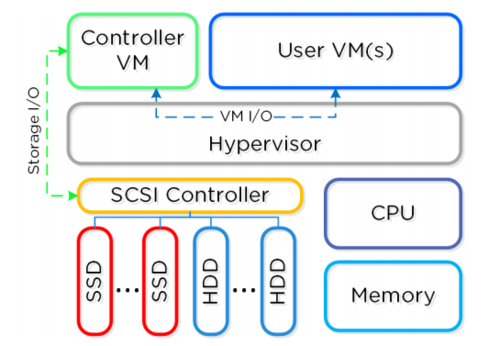 五、超融合技术路线需求超融合的技术路线，利用服务器本地资源来满足虚拟机的计算、存储需求，计算资源、存储资源没有在硬件层做硬性的划分，他强调的是计算资源池、存储资源池的概念，在超融合的底层让虚拟化优先使用本地的存储资源。六、超融合架构需求       超融合的架构中，分为分布式资源管理平台 （给管理人员用的）和资源管理模块（如何去调度底层资源）两大块。1、管理模块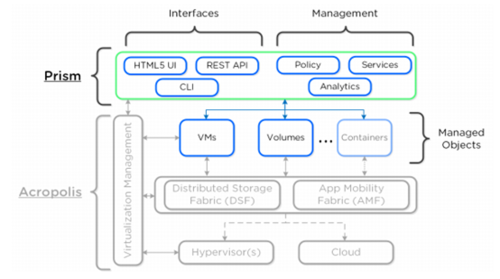 管理模块是一个分布式的资源管理平台，允许用户跨集群环境管理和监控对象及服务。2、分布式的多资源管理器一个分布式的多资源管理器，集协同管理和数据平台功能于一身。它可以被细分为如下三个主要组件：• 分布式存储架构 (DSF)：这是超融合核心的赖以生存的组件，其基于分布式文件系统（HDFS）扩展而来。• 应用移动性架构 (AMF)：类似于 Hypervisor 把操作系统从硬件剥离而来，AMF 把工作负载（虚机、存储和容器等）从 Hypervisor 抽象剥离开。这使能在不同的Hypervisor 之间切换和移动工作负载。• 虚拟化管理器（AHV）：基于 CentOS KVM hypervisor 的多用途虚拟化管理器组件。七、超融合集群组件需求1、Stargate• 关键角色: 数据 I/O 管理• 描述：Stargate负责所有的数据管理和 I/O 操作，是 hypervisor 主要的接口（通过 NFS、iSCSI 或 SMB）。为了供本地 I/O操作的能力，集群中所有节点都运行此服务。2、Prism• 关键角色：用户界面和 API•描述：Prism 是一个组件管理网关，它让管理员能配置和监控 Nutanix 集群。它提供多种管理手段，如 Ncli、HTML5 UI 和        REST API。Prism运行在集群中的每个节点，如同集群中其他组件一样也采用 leader 选举制。3、Cassandra• 关键角色: 分布式元数据存储•描述：Cassandra 基于重度修改过的 Apache Cassandra，以分布式环的方式存放 和管理所有的集群元数据。Paxos 算法被        用来保证严密的一致性。在集群中所有 节点上都运 行着这个服务。Cassandra 通过一个叫做 Medusa 的协议来访问。4、 Zookeeper• 关键角色: 集群配置管理• 描述：基于 Apache Zookeeper 实现，Zookeeper 存放了所有的集群配置信息，包 括主机、IP 地址和状态等。集群中有三个节点会运行此服务，其中的一个被选举成 leader。Leader 接收所有请求并转发到它的组员。一旦 leader 失去了反应，新的leader 会被自动选举出来。Zookeeper 通过称作 Zeus 的接口来访问。5、Curator• 关键角色：以 Mapreduce 方式管理和清理集群•描述：Curator 负责在整个集群间分配和调度任务，诸如磁盘容量平衡、预清理等 。6、 Genesis• 关键角色：集群组件和服务管理•描述：Genesis 是一个负责配置初始化和服务交互的进程，运行在每个节点上。 Genesis 不依赖于集群，即不管集群是否配置或运行与否，它都运行着。它唯一的前提是 Zookeeper 必须起来并运行着。7、Chronos• 关键角色：任务调度• 描述：Chronos 负责把由 Curator 扫描产生的任务在节点间调度执行并合理分配。 Chronos 运行在每个节点上，受控于主Chronos（负责任务委托且和主 Curator 运行在同一节点）。8、Cerebro• 关键角色：数据复制和容灾管理• 描述：Cerebro 负责 DSF 中的数据复制和容灾管理部分，包含快照的调度、远程 站点的数据同步及站点的迁移和故障切换。Cerebro 运行在 Nutanix 集群的每个节 点上，并且每个节点都参与远程站点/集群的数据同步。8、Pithos• 关键角色：vDisk 配置管理• 描述：Pithos 负责 vDisk（DSF 文件）的配置数据。Pithos 构建于 Cassandra 之 上，并运行在每个节点。八、关键技术需求1、节点架构在ESXi的部署中，控制器虚拟机（CVM）硬盘使用的 VMDirectPath I/O 方 式。这使得完整的PCI控制器（和附加设备）通过直通方式连接 CVM并绕过虚拟化层。 这种设计让其超融合技术和虚拟化软件实现了解耦。2 、存储池 一个存储池是一组物理存储设备，大部分情况下，单个集群配置一个存储池。3、容器容器（container）从逻辑上划分存储池，并包含一组虚拟机或者文件（即虚拟磁盘）。容器是为了数据存储的灵活性，比如，在一个集群内，不同的虚拟化对应的应用数据可能重要性不同，需要的副本数也不同，这时，就需要采用不同的容器，进行不同的设定。所以在实际使用了，我们经常将对存储需求类似的虚拟机（含数据）划分到同一个容器内，这不仅要考虑当前状态，还有今后可能的变动。4、KVM架构KVM 中包含以下主要组成：KVM-kmod ： KVM 内核Libvirtd： API 接口，针对 KVM 和 QEMU 的监控、管理工具。 Acropolis 通过 libvirtd 与 KVM／QEMU 进行通讯。 Qemu-kvm ： 一个“模拟器”（machine emulator），使得各个虚拟机能够独立运行。 Acropolis 通过它来实现硬件的虚拟化，并使得 VM 以 HVM 的形式运行。九、冗余因子和复制因子需求冗余因子在集群创建的时候就需要设置，并且后期不能改变，它确定了集群能同时坏掉多少台物理服务器而不影响集群的正常运行，而复制因子是针对容器的（一个集群一般包含多个容器），它表示了数据在容器的副本份数。应该来说，冗余因子从物理上保证了复制因子的实现，所以，复制因子不能大于冗余因子，只能小于等于。（包括主要技术、条件、成熟度、成本等指标）名称：数据中心的超融合技术软件企业对关键技术的掌握程度决定了其在市场中的地位。作为软件行业基础支撑的技术有：超融合技术、云计算技术、云存储技术、系统集成技术、数据接口技术、大数据分析技术和应用支撑平台等。我公司在转型升级中急需一套拥有独立知识产权，能实现自主、安全、可控的云技术和超融合产品。一、超融合定义超融合中“超”是什么含义?最开始以为是超人的Super，结果差点闹出笑话。实际上，“超”对应英文“Hyper-Converged”中的“Hyper”，特指虚拟化，对应虚拟化计算架构，比如ESXi/KVM /XEN/Hyper-V。这一概念最早源自Nutanix等存储初创厂商将Google/Facebook等互联网厂商采用的计算存储融合架构用于虚拟化环境，为企业客户提供一种基于X86硬件平台的计算存储融合产品或解决方案。不难看出，超融合架构中最根本的变化是存储，由原先的集中共享式存储(SAN/NAS)转向软件定义存储，特别是分布式存储(包括Object/Block/File存储)，比如NDFS、VSAN、ScaleIO、SSAN。因此基于这个“超”，数据库一体机和大数据一体机都不能划为超融合的范畴，除非RAC/Hadoop等应用跑在虚拟化之上。还有一点，超融合中的软件定义存储通常是分布式存储，ZFS虽然属于SDS范畴，但基于ZFS构建的计算存储融合系统，严格意义上不能称为超融合架构。再来看“融合”又是什么含义?超融合这个概念当前似乎被神化了。简单地讲，融合就是将两个或多个组件组合到一个单元中，组件可以是硬件或软件。就虚拟化和私有云而言，按照是否完全以虚拟化为中心，个人把融合分为物理融合和超融合两种。超融合是融合的一个子集，融合是指计算和存储部署在同一个节点上，相当于多个组件部署在一个系统中，同时提供计算和存储能力。物理融合系统中，计算和存储仍然可以是两个独立的组件，没有直接的相互依赖关系。比如，SSAN+oVirt方案，一个节点的Redhat/CentOS系统上SSAN和oVirt物理融合，共享主机的物理资源。超融合与物理融合不同在于，重点以虚拟化计算为中心，计算和存储紧密相关，存储由虚拟机而非物理机CVM(Controller VM)来控制并将分散的存储资源形成统一的存储池，而后再提供给Hypervisor用于创建应用虚拟机。比如Nutanix和SSAN+vShpere超融合方案。这里狭义的定义才是真正意义上的超融合，Nutanix首次提出这种架构并申请了专利。按照这里的定义，OpenStack+Ceph只是物理融合而非超融合。值得注意的是，出于性能考虑，超融合架构通常都需要将主机物理设备透传(Pass Through)给控制虚机CVM。二、超融合的业务目标1级业务要求年故障率小于5分钟。2级业务是可以支撑15-30分钟的业务故障恢复期。3级业务就是支持30分钟到更长时间。三、超融合的核心特征超融合起步的核心技术是分布式存储，只是在部署架构上有了进一步创新，采用了这种融合的方式。其实这种创新在技术本身上并没有大的难度，但很大程度上推进了分布式存储的市场落地。超融合的特征主要是五点：1、基于X86服务器架构的分布式存储。2、分布式存储和计算虚拟化部署在同一服务器硬件内。3、对系统资源消耗应该少，并且可控，合理的方案不应该超过10%4、支持VM数据访问本地化，这个是超融合架构另一大优势5、既然是重点支持虚拟化平台存储，就应该对不同的虚拟化平台有比较好的支持，类似VMware、KVM等。四、超融合平台需求平台融合存储和计算资源于一体的解决方案。它利用本地资源/组件来为虚拟化构建一个分布式的平台，亦称作虚拟计算平台。每个节点运行业界标准的 hypervisor（ESXi, KVM, Hyper-V）和控制器虚机（CVM）。CVM 中运行着核心软件，服务于所有虚机和虚机对应的 I/O 操作。得益于Intel VT-d（VM直接通路）技术，对于运行着VMware vSphere的 Nutanix 单元，SCSI 控制（管理 SSD 和 HDD 设备）被直接传递到CVM。 下图解释了典型的节点逻辑架构：五、超融合技术路线需求超融合的技术路线，利用服务器本地资源来满足虚拟机的计算、存储需求，计算资源、存储资源没有在硬件层做硬性的划分，他强调的是计算资源池、存储资源池的概念，在超融合的底层让虚拟化优先使用本地的存储资源。六、超融合架构需求       超融合的架构中，分为分布式资源管理平台 （给管理人员用的）和资源管理模块（如何去调度底层资源）两大块。1、管理模块管理模块是一个分布式的资源管理平台，允许用户跨集群环境管理和监控对象及服务。2、分布式的多资源管理器一个分布式的多资源管理器，集协同管理和数据平台功能于一身。它可以被细分为如下三个主要组件：• 分布式存储架构 (DSF)：这是超融合核心的赖以生存的组件，其基于分布式文件系统（HDFS）扩展而来。• 应用移动性架构 (AMF)：类似于 Hypervisor 把操作系统从硬件剥离而来，AMF 把工作负载（虚机、存储和容器等）从 Hypervisor 抽象剥离开。这使能在不同的Hypervisor 之间切换和移动工作负载。• 虚拟化管理器（AHV）：基于 CentOS KVM hypervisor 的多用途虚拟化管理器组件。七、超融合集群组件需求1、Stargate• 关键角色: 数据 I/O 管理• 描述：Stargate负责所有的数据管理和 I/O 操作，是 hypervisor 主要的接口（通过 NFS、iSCSI 或 SMB）。为了供本地 I/O操作的能力，集群中所有节点都运行此服务。2、Prism• 关键角色：用户界面和 API•描述：Prism 是一个组件管理网关，它让管理员能配置和监控 Nutanix 集群。它提供多种管理手段，如 Ncli、HTML5 UI 和        REST API。Prism运行在集群中的每个节点，如同集群中其他组件一样也采用 leader 选举制。3、Cassandra• 关键角色: 分布式元数据存储•描述：Cassandra 基于重度修改过的 Apache Cassandra，以分布式环的方式存放 和管理所有的集群元数据。Paxos 算法被        用来保证严密的一致性。在集群中所有 节点上都运 行着这个服务。Cassandra 通过一个叫做 Medusa 的协议来访问。4、 Zookeeper• 关键角色: 集群配置管理• 描述：基于 Apache Zookeeper 实现，Zookeeper 存放了所有的集群配置信息，包 括主机、IP 地址和状态等。集群中有三个节点会运行此服务，其中的一个被选举成 leader。Leader 接收所有请求并转发到它的组员。一旦 leader 失去了反应，新的leader 会被自动选举出来。Zookeeper 通过称作 Zeus 的接口来访问。5、Curator• 关键角色：以 Mapreduce 方式管理和清理集群•描述：Curator 负责在整个集群间分配和调度任务，诸如磁盘容量平衡、预清理等 。6、 Genesis• 关键角色：集群组件和服务管理•描述：Genesis 是一个负责配置初始化和服务交互的进程，运行在每个节点上。 Genesis 不依赖于集群，即不管集群是否配置或运行与否，它都运行着。它唯一的前提是 Zookeeper 必须起来并运行着。7、Chronos• 关键角色：任务调度• 描述：Chronos 负责把由 Curator 扫描产生的任务在节点间调度执行并合理分配。 Chronos 运行在每个节点上，受控于主Chronos（负责任务委托且和主 Curator 运行在同一节点）。8、Cerebro• 关键角色：数据复制和容灾管理• 描述：Cerebro 负责 DSF 中的数据复制和容灾管理部分，包含快照的调度、远程 站点的数据同步及站点的迁移和故障切换。Cerebro 运行在 Nutanix 集群的每个节 点上，并且每个节点都参与远程站点/集群的数据同步。8、Pithos• 关键角色：vDisk 配置管理• 描述：Pithos 负责 vDisk（DSF 文件）的配置数据。Pithos 构建于 Cassandra 之 上，并运行在每个节点。八、关键技术需求1、节点架构在ESXi的部署中，控制器虚拟机（CVM）硬盘使用的 VMDirectPath I/O 方 式。这使得完整的PCI控制器（和附加设备）通过直通方式连接 CVM并绕过虚拟化层。 这种设计让其超融合技术和虚拟化软件实现了解耦。2 、存储池 一个存储池是一组物理存储设备，大部分情况下，单个集群配置一个存储池。3、容器容器（container）从逻辑上划分存储池，并包含一组虚拟机或者文件（即虚拟磁盘）。容器是为了数据存储的灵活性，比如，在一个集群内，不同的虚拟化对应的应用数据可能重要性不同，需要的副本数也不同，这时，就需要采用不同的容器，进行不同的设定。所以在实际使用了，我们经常将对存储需求类似的虚拟机（含数据）划分到同一个容器内，这不仅要考虑当前状态，还有今后可能的变动。4、KVM架构KVM 中包含以下主要组成：KVM-kmod ： KVM 内核Libvirtd： API 接口，针对 KVM 和 QEMU 的监控、管理工具。 Acropolis 通过 libvirtd 与 KVM／QEMU 进行通讯。 Qemu-kvm ： 一个“模拟器”（machine emulator），使得各个虚拟机能够独立运行。 Acropolis 通过它来实现硬件的虚拟化，并使得 VM 以 HVM 的形式运行。九、冗余因子和复制因子需求冗余因子在集群创建的时候就需要设置，并且后期不能改变，它确定了集群能同时坏掉多少台物理服务器而不影响集群的正常运行，而复制因子是针对容器的（一个集群一般包含多个容器），它表示了数据在容器的副本份数。应该来说，冗余因子从物理上保证了复制因子的实现，所以，复制因子不能大于冗余因子，只能小于等于。（包括主要技术、条件、成熟度、成本等指标）名称：数据中心的超融合技术软件企业对关键技术的掌握程度决定了其在市场中的地位。作为软件行业基础支撑的技术有：超融合技术、云计算技术、云存储技术、系统集成技术、数据接口技术、大数据分析技术和应用支撑平台等。我公司在转型升级中急需一套拥有独立知识产权，能实现自主、安全、可控的云技术和超融合产品。一、超融合定义超融合中“超”是什么含义?最开始以为是超人的Super，结果差点闹出笑话。实际上，“超”对应英文“Hyper-Converged”中的“Hyper”，特指虚拟化，对应虚拟化计算架构，比如ESXi/KVM /XEN/Hyper-V。这一概念最早源自Nutanix等存储初创厂商将Google/Facebook等互联网厂商采用的计算存储融合架构用于虚拟化环境，为企业客户提供一种基于X86硬件平台的计算存储融合产品或解决方案。不难看出，超融合架构中最根本的变化是存储，由原先的集中共享式存储(SAN/NAS)转向软件定义存储，特别是分布式存储(包括Object/Block/File存储)，比如NDFS、VSAN、ScaleIO、SSAN。因此基于这个“超”，数据库一体机和大数据一体机都不能划为超融合的范畴，除非RAC/Hadoop等应用跑在虚拟化之上。还有一点，超融合中的软件定义存储通常是分布式存储，ZFS虽然属于SDS范畴，但基于ZFS构建的计算存储融合系统，严格意义上不能称为超融合架构。再来看“融合”又是什么含义?超融合这个概念当前似乎被神化了。简单地讲，融合就是将两个或多个组件组合到一个单元中，组件可以是硬件或软件。就虚拟化和私有云而言，按照是否完全以虚拟化为中心，个人把融合分为物理融合和超融合两种。超融合是融合的一个子集，融合是指计算和存储部署在同一个节点上，相当于多个组件部署在一个系统中，同时提供计算和存储能力。物理融合系统中，计算和存储仍然可以是两个独立的组件，没有直接的相互依赖关系。比如，SSAN+oVirt方案，一个节点的Redhat/CentOS系统上SSAN和oVirt物理融合，共享主机的物理资源。超融合与物理融合不同在于，重点以虚拟化计算为中心，计算和存储紧密相关，存储由虚拟机而非物理机CVM(Controller VM)来控制并将分散的存储资源形成统一的存储池，而后再提供给Hypervisor用于创建应用虚拟机。比如Nutanix和SSAN+vShpere超融合方案。这里狭义的定义才是真正意义上的超融合，Nutanix首次提出这种架构并申请了专利。按照这里的定义，OpenStack+Ceph只是物理融合而非超融合。值得注意的是，出于性能考虑，超融合架构通常都需要将主机物理设备透传(Pass Through)给控制虚机CVM。二、超融合的业务目标1级业务要求年故障率小于5分钟。2级业务是可以支撑15-30分钟的业务故障恢复期。3级业务就是支持30分钟到更长时间。三、超融合的核心特征超融合起步的核心技术是分布式存储，只是在部署架构上有了进一步创新，采用了这种融合的方式。其实这种创新在技术本身上并没有大的难度，但很大程度上推进了分布式存储的市场落地。超融合的特征主要是五点：1、基于X86服务器架构的分布式存储。2、分布式存储和计算虚拟化部署在同一服务器硬件内。3、对系统资源消耗应该少，并且可控，合理的方案不应该超过10%4、支持VM数据访问本地化，这个是超融合架构另一大优势5、既然是重点支持虚拟化平台存储，就应该对不同的虚拟化平台有比较好的支持，类似VMware、KVM等。四、超融合平台需求平台融合存储和计算资源于一体的解决方案。它利用本地资源/组件来为虚拟化构建一个分布式的平台，亦称作虚拟计算平台。每个节点运行业界标准的 hypervisor（ESXi, KVM, Hyper-V）和控制器虚机（CVM）。CVM 中运行着核心软件，服务于所有虚机和虚机对应的 I/O 操作。得益于Intel VT-d（VM直接通路）技术，对于运行着VMware vSphere的 Nutanix 单元，SCSI 控制（管理 SSD 和 HDD 设备）被直接传递到CVM。 下图解释了典型的节点逻辑架构：五、超融合技术路线需求超融合的技术路线，利用服务器本地资源来满足虚拟机的计算、存储需求，计算资源、存储资源没有在硬件层做硬性的划分，他强调的是计算资源池、存储资源池的概念，在超融合的底层让虚拟化优先使用本地的存储资源。六、超融合架构需求       超融合的架构中，分为分布式资源管理平台 （给管理人员用的）和资源管理模块（如何去调度底层资源）两大块。1、管理模块管理模块是一个分布式的资源管理平台，允许用户跨集群环境管理和监控对象及服务。2、分布式的多资源管理器一个分布式的多资源管理器，集协同管理和数据平台功能于一身。它可以被细分为如下三个主要组件：• 分布式存储架构 (DSF)：这是超融合核心的赖以生存的组件，其基于分布式文件系统（HDFS）扩展而来。• 应用移动性架构 (AMF)：类似于 Hypervisor 把操作系统从硬件剥离而来，AMF 把工作负载（虚机、存储和容器等）从 Hypervisor 抽象剥离开。这使能在不同的Hypervisor 之间切换和移动工作负载。• 虚拟化管理器（AHV）：基于 CentOS KVM hypervisor 的多用途虚拟化管理器组件。七、超融合集群组件需求1、Stargate• 关键角色: 数据 I/O 管理• 描述：Stargate负责所有的数据管理和 I/O 操作，是 hypervisor 主要的接口（通过 NFS、iSCSI 或 SMB）。为了供本地 I/O操作的能力，集群中所有节点都运行此服务。2、Prism• 关键角色：用户界面和 API•描述：Prism 是一个组件管理网关，它让管理员能配置和监控 Nutanix 集群。它提供多种管理手段，如 Ncli、HTML5 UI 和        REST API。Prism运行在集群中的每个节点，如同集群中其他组件一样也采用 leader 选举制。3、Cassandra• 关键角色: 分布式元数据存储•描述：Cassandra 基于重度修改过的 Apache Cassandra，以分布式环的方式存放 和管理所有的集群元数据。Paxos 算法被        用来保证严密的一致性。在集群中所有 节点上都运 行着这个服务。Cassandra 通过一个叫做 Medusa 的协议来访问。4、 Zookeeper• 关键角色: 集群配置管理• 描述：基于 Apache Zookeeper 实现，Zookeeper 存放了所有的集群配置信息，包 括主机、IP 地址和状态等。集群中有三个节点会运行此服务，其中的一个被选举成 leader。Leader 接收所有请求并转发到它的组员。一旦 leader 失去了反应，新的leader 会被自动选举出来。Zookeeper 通过称作 Zeus 的接口来访问。5、Curator• 关键角色：以 Mapreduce 方式管理和清理集群•描述：Curator 负责在整个集群间分配和调度任务，诸如磁盘容量平衡、预清理等 。6、 Genesis• 关键角色：集群组件和服务管理•描述：Genesis 是一个负责配置初始化和服务交互的进程，运行在每个节点上。 Genesis 不依赖于集群，即不管集群是否配置或运行与否，它都运行着。它唯一的前提是 Zookeeper 必须起来并运行着。7、Chronos• 关键角色：任务调度• 描述：Chronos 负责把由 Curator 扫描产生的任务在节点间调度执行并合理分配。 Chronos 运行在每个节点上，受控于主Chronos（负责任务委托且和主 Curator 运行在同一节点）。8、Cerebro• 关键角色：数据复制和容灾管理• 描述：Cerebro 负责 DSF 中的数据复制和容灾管理部分，包含快照的调度、远程 站点的数据同步及站点的迁移和故障切换。Cerebro 运行在 Nutanix 集群的每个节 点上，并且每个节点都参与远程站点/集群的数据同步。8、Pithos• 关键角色：vDisk 配置管理• 描述：Pithos 负责 vDisk（DSF 文件）的配置数据。Pithos 构建于 Cassandra 之 上，并运行在每个节点。八、关键技术需求1、节点架构在ESXi的部署中，控制器虚拟机（CVM）硬盘使用的 VMDirectPath I/O 方 式。这使得完整的PCI控制器（和附加设备）通过直通方式连接 CVM并绕过虚拟化层。 这种设计让其超融合技术和虚拟化软件实现了解耦。2 、存储池 一个存储池是一组物理存储设备，大部分情况下，单个集群配置一个存储池。3、容器容器（container）从逻辑上划分存储池，并包含一组虚拟机或者文件（即虚拟磁盘）。容器是为了数据存储的灵活性，比如，在一个集群内，不同的虚拟化对应的应用数据可能重要性不同，需要的副本数也不同，这时，就需要采用不同的容器，进行不同的设定。所以在实际使用了，我们经常将对存储需求类似的虚拟机（含数据）划分到同一个容器内，这不仅要考虑当前状态，还有今后可能的变动。4、KVM架构KVM 中包含以下主要组成：KVM-kmod ： KVM 内核Libvirtd： API 接口，针对 KVM 和 QEMU 的监控、管理工具。 Acropolis 通过 libvirtd 与 KVM／QEMU 进行通讯。 Qemu-kvm ： 一个“模拟器”（machine emulator），使得各个虚拟机能够独立运行。 Acropolis 通过它来实现硬件的虚拟化，并使得 VM 以 HVM 的形式运行。九、冗余因子和复制因子需求冗余因子在集群创建的时候就需要设置，并且后期不能改变，它确定了集群能同时坏掉多少台物理服务器而不影响集群的正常运行，而复制因子是针对容器的（一个集群一般包含多个容器），它表示了数据在容器的副本份数。应该来说，冗余因子从物理上保证了复制因子的实现，所以，复制因子不能大于冗余因子，只能小于等于。（包括主要技术、条件、成熟度、成本等指标）名称：数据中心的超融合技术软件企业对关键技术的掌握程度决定了其在市场中的地位。作为软件行业基础支撑的技术有：超融合技术、云计算技术、云存储技术、系统集成技术、数据接口技术、大数据分析技术和应用支撑平台等。我公司在转型升级中急需一套拥有独立知识产权，能实现自主、安全、可控的云技术和超融合产品。一、超融合定义超融合中“超”是什么含义?最开始以为是超人的Super，结果差点闹出笑话。实际上，“超”对应英文“Hyper-Converged”中的“Hyper”，特指虚拟化，对应虚拟化计算架构，比如ESXi/KVM /XEN/Hyper-V。这一概念最早源自Nutanix等存储初创厂商将Google/Facebook等互联网厂商采用的计算存储融合架构用于虚拟化环境，为企业客户提供一种基于X86硬件平台的计算存储融合产品或解决方案。不难看出，超融合架构中最根本的变化是存储，由原先的集中共享式存储(SAN/NAS)转向软件定义存储，特别是分布式存储(包括Object/Block/File存储)，比如NDFS、VSAN、ScaleIO、SSAN。因此基于这个“超”，数据库一体机和大数据一体机都不能划为超融合的范畴，除非RAC/Hadoop等应用跑在虚拟化之上。还有一点，超融合中的软件定义存储通常是分布式存储，ZFS虽然属于SDS范畴，但基于ZFS构建的计算存储融合系统，严格意义上不能称为超融合架构。再来看“融合”又是什么含义?超融合这个概念当前似乎被神化了。简单地讲，融合就是将两个或多个组件组合到一个单元中，组件可以是硬件或软件。就虚拟化和私有云而言，按照是否完全以虚拟化为中心，个人把融合分为物理融合和超融合两种。超融合是融合的一个子集，融合是指计算和存储部署在同一个节点上，相当于多个组件部署在一个系统中，同时提供计算和存储能力。物理融合系统中，计算和存储仍然可以是两个独立的组件，没有直接的相互依赖关系。比如，SSAN+oVirt方案，一个节点的Redhat/CentOS系统上SSAN和oVirt物理融合，共享主机的物理资源。超融合与物理融合不同在于，重点以虚拟化计算为中心，计算和存储紧密相关，存储由虚拟机而非物理机CVM(Controller VM)来控制并将分散的存储资源形成统一的存储池，而后再提供给Hypervisor用于创建应用虚拟机。比如Nutanix和SSAN+vShpere超融合方案。这里狭义的定义才是真正意义上的超融合，Nutanix首次提出这种架构并申请了专利。按照这里的定义，OpenStack+Ceph只是物理融合而非超融合。值得注意的是，出于性能考虑，超融合架构通常都需要将主机物理设备透传(Pass Through)给控制虚机CVM。二、超融合的业务目标1级业务要求年故障率小于5分钟。2级业务是可以支撑15-30分钟的业务故障恢复期。3级业务就是支持30分钟到更长时间。三、超融合的核心特征超融合起步的核心技术是分布式存储，只是在部署架构上有了进一步创新，采用了这种融合的方式。其实这种创新在技术本身上并没有大的难度，但很大程度上推进了分布式存储的市场落地。超融合的特征主要是五点：1、基于X86服务器架构的分布式存储。2、分布式存储和计算虚拟化部署在同一服务器硬件内。3、对系统资源消耗应该少，并且可控，合理的方案不应该超过10%4、支持VM数据访问本地化，这个是超融合架构另一大优势5、既然是重点支持虚拟化平台存储，就应该对不同的虚拟化平台有比较好的支持，类似VMware、KVM等。四、超融合平台需求平台融合存储和计算资源于一体的解决方案。它利用本地资源/组件来为虚拟化构建一个分布式的平台，亦称作虚拟计算平台。每个节点运行业界标准的 hypervisor（ESXi, KVM, Hyper-V）和控制器虚机（CVM）。CVM 中运行着核心软件，服务于所有虚机和虚机对应的 I/O 操作。得益于Intel VT-d（VM直接通路）技术，对于运行着VMware vSphere的 Nutanix 单元，SCSI 控制（管理 SSD 和 HDD 设备）被直接传递到CVM。 下图解释了典型的节点逻辑架构：五、超融合技术路线需求超融合的技术路线，利用服务器本地资源来满足虚拟机的计算、存储需求，计算资源、存储资源没有在硬件层做硬性的划分，他强调的是计算资源池、存储资源池的概念，在超融合的底层让虚拟化优先使用本地的存储资源。六、超融合架构需求       超融合的架构中，分为分布式资源管理平台 （给管理人员用的）和资源管理模块（如何去调度底层资源）两大块。1、管理模块管理模块是一个分布式的资源管理平台，允许用户跨集群环境管理和监控对象及服务。2、分布式的多资源管理器一个分布式的多资源管理器，集协同管理和数据平台功能于一身。它可以被细分为如下三个主要组件：• 分布式存储架构 (DSF)：这是超融合核心的赖以生存的组件，其基于分布式文件系统（HDFS）扩展而来。• 应用移动性架构 (AMF)：类似于 Hypervisor 把操作系统从硬件剥离而来，AMF 把工作负载（虚机、存储和容器等）从 Hypervisor 抽象剥离开。这使能在不同的Hypervisor 之间切换和移动工作负载。• 虚拟化管理器（AHV）：基于 CentOS KVM hypervisor 的多用途虚拟化管理器组件。七、超融合集群组件需求1、Stargate• 关键角色: 数据 I/O 管理• 描述：Stargate负责所有的数据管理和 I/O 操作，是 hypervisor 主要的接口（通过 NFS、iSCSI 或 SMB）。为了供本地 I/O操作的能力，集群中所有节点都运行此服务。2、Prism• 关键角色：用户界面和 API•描述：Prism 是一个组件管理网关，它让管理员能配置和监控 Nutanix 集群。它提供多种管理手段，如 Ncli、HTML5 UI 和        REST API。Prism运行在集群中的每个节点，如同集群中其他组件一样也采用 leader 选举制。3、Cassandra• 关键角色: 分布式元数据存储•描述：Cassandra 基于重度修改过的 Apache Cassandra，以分布式环的方式存放 和管理所有的集群元数据。Paxos 算法被        用来保证严密的一致性。在集群中所有 节点上都运 行着这个服务。Cassandra 通过一个叫做 Medusa 的协议来访问。4、 Zookeeper• 关键角色: 集群配置管理• 描述：基于 Apache Zookeeper 实现，Zookeeper 存放了所有的集群配置信息，包 括主机、IP 地址和状态等。集群中有三个节点会运行此服务，其中的一个被选举成 leader。Leader 接收所有请求并转发到它的组员。一旦 leader 失去了反应，新的leader 会被自动选举出来。Zookeeper 通过称作 Zeus 的接口来访问。5、Curator• 关键角色：以 Mapreduce 方式管理和清理集群•描述：Curator 负责在整个集群间分配和调度任务，诸如磁盘容量平衡、预清理等 。6、 Genesis• 关键角色：集群组件和服务管理•描述：Genesis 是一个负责配置初始化和服务交互的进程，运行在每个节点上。 Genesis 不依赖于集群，即不管集群是否配置或运行与否，它都运行着。它唯一的前提是 Zookeeper 必须起来并运行着。7、Chronos• 关键角色：任务调度• 描述：Chronos 负责把由 Curator 扫描产生的任务在节点间调度执行并合理分配。 Chronos 运行在每个节点上，受控于主Chronos（负责任务委托且和主 Curator 运行在同一节点）。8、Cerebro• 关键角色：数据复制和容灾管理• 描述：Cerebro 负责 DSF 中的数据复制和容灾管理部分，包含快照的调度、远程 站点的数据同步及站点的迁移和故障切换。Cerebro 运行在 Nutanix 集群的每个节 点上，并且每个节点都参与远程站点/集群的数据同步。8、Pithos• 关键角色：vDisk 配置管理• 描述：Pithos 负责 vDisk（DSF 文件）的配置数据。Pithos 构建于 Cassandra 之 上，并运行在每个节点。八、关键技术需求1、节点架构在ESXi的部署中，控制器虚拟机（CVM）硬盘使用的 VMDirectPath I/O 方 式。这使得完整的PCI控制器（和附加设备）通过直通方式连接 CVM并绕过虚拟化层。 这种设计让其超融合技术和虚拟化软件实现了解耦。2 、存储池 一个存储池是一组物理存储设备，大部分情况下，单个集群配置一个存储池。3、容器容器（container）从逻辑上划分存储池，并包含一组虚拟机或者文件（即虚拟磁盘）。容器是为了数据存储的灵活性，比如，在一个集群内，不同的虚拟化对应的应用数据可能重要性不同，需要的副本数也不同，这时，就需要采用不同的容器，进行不同的设定。所以在实际使用了，我们经常将对存储需求类似的虚拟机（含数据）划分到同一个容器内，这不仅要考虑当前状态，还有今后可能的变动。4、KVM架构KVM 中包含以下主要组成：KVM-kmod ： KVM 内核Libvirtd： API 接口，针对 KVM 和 QEMU 的监控、管理工具。 Acropolis 通过 libvirtd 与 KVM／QEMU 进行通讯。 Qemu-kvm ： 一个“模拟器”（machine emulator），使得各个虚拟机能够独立运行。 Acropolis 通过它来实现硬件的虚拟化，并使得 VM 以 HVM 的形式运行。九、冗余因子和复制因子需求冗余因子在集群创建的时候就需要设置，并且后期不能改变，它确定了集群能同时坏掉多少台物理服务器而不影响集群的正常运行，而复制因子是针对容器的（一个集群一般包含多个容器），它表示了数据在容器的副本份数。应该来说，冗余因子从物理上保证了复制因子的实现，所以，复制因子不能大于冗余因子，只能小于等于。（包括主要技术、条件、成熟度、成本等指标）名称：数据中心的超融合技术软件企业对关键技术的掌握程度决定了其在市场中的地位。作为软件行业基础支撑的技术有：超融合技术、云计算技术、云存储技术、系统集成技术、数据接口技术、大数据分析技术和应用支撑平台等。我公司在转型升级中急需一套拥有独立知识产权，能实现自主、安全、可控的云技术和超融合产品。一、超融合定义超融合中“超”是什么含义?最开始以为是超人的Super，结果差点闹出笑话。实际上，“超”对应英文“Hyper-Converged”中的“Hyper”，特指虚拟化，对应虚拟化计算架构，比如ESXi/KVM /XEN/Hyper-V。这一概念最早源自Nutanix等存储初创厂商将Google/Facebook等互联网厂商采用的计算存储融合架构用于虚拟化环境，为企业客户提供一种基于X86硬件平台的计算存储融合产品或解决方案。不难看出，超融合架构中最根本的变化是存储，由原先的集中共享式存储(SAN/NAS)转向软件定义存储，特别是分布式存储(包括Object/Block/File存储)，比如NDFS、VSAN、ScaleIO、SSAN。因此基于这个“超”，数据库一体机和大数据一体机都不能划为超融合的范畴，除非RAC/Hadoop等应用跑在虚拟化之上。还有一点，超融合中的软件定义存储通常是分布式存储，ZFS虽然属于SDS范畴，但基于ZFS构建的计算存储融合系统，严格意义上不能称为超融合架构。再来看“融合”又是什么含义?超融合这个概念当前似乎被神化了。简单地讲，融合就是将两个或多个组件组合到一个单元中，组件可以是硬件或软件。就虚拟化和私有云而言，按照是否完全以虚拟化为中心，个人把融合分为物理融合和超融合两种。超融合是融合的一个子集，融合是指计算和存储部署在同一个节点上，相当于多个组件部署在一个系统中，同时提供计算和存储能力。物理融合系统中，计算和存储仍然可以是两个独立的组件，没有直接的相互依赖关系。比如，SSAN+oVirt方案，一个节点的Redhat/CentOS系统上SSAN和oVirt物理融合，共享主机的物理资源。超融合与物理融合不同在于，重点以虚拟化计算为中心，计算和存储紧密相关，存储由虚拟机而非物理机CVM(Controller VM)来控制并将分散的存储资源形成统一的存储池，而后再提供给Hypervisor用于创建应用虚拟机。比如Nutanix和SSAN+vShpere超融合方案。这里狭义的定义才是真正意义上的超融合，Nutanix首次提出这种架构并申请了专利。按照这里的定义，OpenStack+Ceph只是物理融合而非超融合。值得注意的是，出于性能考虑，超融合架构通常都需要将主机物理设备透传(Pass Through)给控制虚机CVM。二、超融合的业务目标1级业务要求年故障率小于5分钟。2级业务是可以支撑15-30分钟的业务故障恢复期。3级业务就是支持30分钟到更长时间。三、超融合的核心特征超融合起步的核心技术是分布式存储，只是在部署架构上有了进一步创新，采用了这种融合的方式。其实这种创新在技术本身上并没有大的难度，但很大程度上推进了分布式存储的市场落地。超融合的特征主要是五点：1、基于X86服务器架构的分布式存储。2、分布式存储和计算虚拟化部署在同一服务器硬件内。3、对系统资源消耗应该少，并且可控，合理的方案不应该超过10%4、支持VM数据访问本地化，这个是超融合架构另一大优势5、既然是重点支持虚拟化平台存储，就应该对不同的虚拟化平台有比较好的支持，类似VMware、KVM等。四、超融合平台需求平台融合存储和计算资源于一体的解决方案。它利用本地资源/组件来为虚拟化构建一个分布式的平台，亦称作虚拟计算平台。每个节点运行业界标准的 hypervisor（ESXi, KVM, Hyper-V）和控制器虚机（CVM）。CVM 中运行着核心软件，服务于所有虚机和虚机对应的 I/O 操作。得益于Intel VT-d（VM直接通路）技术，对于运行着VMware vSphere的 Nutanix 单元，SCSI 控制（管理 SSD 和 HDD 设备）被直接传递到CVM。 下图解释了典型的节点逻辑架构：五、超融合技术路线需求超融合的技术路线，利用服务器本地资源来满足虚拟机的计算、存储需求，计算资源、存储资源没有在硬件层做硬性的划分，他强调的是计算资源池、存储资源池的概念，在超融合的底层让虚拟化优先使用本地的存储资源。六、超融合架构需求       超融合的架构中，分为分布式资源管理平台 （给管理人员用的）和资源管理模块（如何去调度底层资源）两大块。1、管理模块管理模块是一个分布式的资源管理平台，允许用户跨集群环境管理和监控对象及服务。2、分布式的多资源管理器一个分布式的多资源管理器，集协同管理和数据平台功能于一身。它可以被细分为如下三个主要组件：• 分布式存储架构 (DSF)：这是超融合核心的赖以生存的组件，其基于分布式文件系统（HDFS）扩展而来。• 应用移动性架构 (AMF)：类似于 Hypervisor 把操作系统从硬件剥离而来，AMF 把工作负载（虚机、存储和容器等）从 Hypervisor 抽象剥离开。这使能在不同的Hypervisor 之间切换和移动工作负载。• 虚拟化管理器（AHV）：基于 CentOS KVM hypervisor 的多用途虚拟化管理器组件。七、超融合集群组件需求1、Stargate• 关键角色: 数据 I/O 管理• 描述：Stargate负责所有的数据管理和 I/O 操作，是 hypervisor 主要的接口（通过 NFS、iSCSI 或 SMB）。为了供本地 I/O操作的能力，集群中所有节点都运行此服务。2、Prism• 关键角色：用户界面和 API•描述：Prism 是一个组件管理网关，它让管理员能配置和监控 Nutanix 集群。它提供多种管理手段，如 Ncli、HTML5 UI 和        REST API。Prism运行在集群中的每个节点，如同集群中其他组件一样也采用 leader 选举制。3、Cassandra• 关键角色: 分布式元数据存储•描述：Cassandra 基于重度修改过的 Apache Cassandra，以分布式环的方式存放 和管理所有的集群元数据。Paxos 算法被        用来保证严密的一致性。在集群中所有 节点上都运 行着这个服务。Cassandra 通过一个叫做 Medusa 的协议来访问。4、 Zookeeper• 关键角色: 集群配置管理• 描述：基于 Apache Zookeeper 实现，Zookeeper 存放了所有的集群配置信息，包 括主机、IP 地址和状态等。集群中有三个节点会运行此服务，其中的一个被选举成 leader。Leader 接收所有请求并转发到它的组员。一旦 leader 失去了反应，新的leader 会被自动选举出来。Zookeeper 通过称作 Zeus 的接口来访问。5、Curator• 关键角色：以 Mapreduce 方式管理和清理集群•描述：Curator 负责在整个集群间分配和调度任务，诸如磁盘容量平衡、预清理等 。6、 Genesis• 关键角色：集群组件和服务管理•描述：Genesis 是一个负责配置初始化和服务交互的进程，运行在每个节点上。 Genesis 不依赖于集群，即不管集群是否配置或运行与否，它都运行着。它唯一的前提是 Zookeeper 必须起来并运行着。7、Chronos• 关键角色：任务调度• 描述：Chronos 负责把由 Curator 扫描产生的任务在节点间调度执行并合理分配。 Chronos 运行在每个节点上，受控于主Chronos（负责任务委托且和主 Curator 运行在同一节点）。8、Cerebro• 关键角色：数据复制和容灾管理• 描述：Cerebro 负责 DSF 中的数据复制和容灾管理部分，包含快照的调度、远程 站点的数据同步及站点的迁移和故障切换。Cerebro 运行在 Nutanix 集群的每个节 点上，并且每个节点都参与远程站点/集群的数据同步。8、Pithos• 关键角色：vDisk 配置管理• 描述：Pithos 负责 vDisk（DSF 文件）的配置数据。Pithos 构建于 Cassandra 之 上，并运行在每个节点。八、关键技术需求1、节点架构在ESXi的部署中，控制器虚拟机（CVM）硬盘使用的 VMDirectPath I/O 方 式。这使得完整的PCI控制器（和附加设备）通过直通方式连接 CVM并绕过虚拟化层。 这种设计让其超融合技术和虚拟化软件实现了解耦。2 、存储池 一个存储池是一组物理存储设备，大部分情况下，单个集群配置一个存储池。3、容器容器（container）从逻辑上划分存储池，并包含一组虚拟机或者文件（即虚拟磁盘）。容器是为了数据存储的灵活性，比如，在一个集群内，不同的虚拟化对应的应用数据可能重要性不同，需要的副本数也不同，这时，就需要采用不同的容器，进行不同的设定。所以在实际使用了，我们经常将对存储需求类似的虚拟机（含数据）划分到同一个容器内，这不仅要考虑当前状态，还有今后可能的变动。4、KVM架构KVM 中包含以下主要组成：KVM-kmod ： KVM 内核Libvirtd： API 接口，针对 KVM 和 QEMU 的监控、管理工具。 Acropolis 通过 libvirtd 与 KVM／QEMU 进行通讯。 Qemu-kvm ： 一个“模拟器”（machine emulator），使得各个虚拟机能够独立运行。 Acropolis 通过它来实现硬件的虚拟化，并使得 VM 以 HVM 的形式运行。九、冗余因子和复制因子需求冗余因子在集群创建的时候就需要设置，并且后期不能改变，它确定了集群能同时坏掉多少台物理服务器而不影响集群的正常运行，而复制因子是针对容器的（一个集群一般包含多个容器），它表示了数据在容器的副本份数。应该来说，冗余因子从物理上保证了复制因子的实现，所以，复制因子不能大于冗余因子，只能小于等于。（包括主要技术、条件、成熟度、成本等指标）名称：数据中心的超融合技术软件企业对关键技术的掌握程度决定了其在市场中的地位。作为软件行业基础支撑的技术有：超融合技术、云计算技术、云存储技术、系统集成技术、数据接口技术、大数据分析技术和应用支撑平台等。我公司在转型升级中急需一套拥有独立知识产权，能实现自主、安全、可控的云技术和超融合产品。一、超融合定义超融合中“超”是什么含义?最开始以为是超人的Super，结果差点闹出笑话。实际上，“超”对应英文“Hyper-Converged”中的“Hyper”，特指虚拟化，对应虚拟化计算架构，比如ESXi/KVM /XEN/Hyper-V。这一概念最早源自Nutanix等存储初创厂商将Google/Facebook等互联网厂商采用的计算存储融合架构用于虚拟化环境，为企业客户提供一种基于X86硬件平台的计算存储融合产品或解决方案。不难看出，超融合架构中最根本的变化是存储，由原先的集中共享式存储(SAN/NAS)转向软件定义存储，特别是分布式存储(包括Object/Block/File存储)，比如NDFS、VSAN、ScaleIO、SSAN。因此基于这个“超”，数据库一体机和大数据一体机都不能划为超融合的范畴，除非RAC/Hadoop等应用跑在虚拟化之上。还有一点，超融合中的软件定义存储通常是分布式存储，ZFS虽然属于SDS范畴，但基于ZFS构建的计算存储融合系统，严格意义上不能称为超融合架构。再来看“融合”又是什么含义?超融合这个概念当前似乎被神化了。简单地讲，融合就是将两个或多个组件组合到一个单元中，组件可以是硬件或软件。就虚拟化和私有云而言，按照是否完全以虚拟化为中心，个人把融合分为物理融合和超融合两种。超融合是融合的一个子集，融合是指计算和存储部署在同一个节点上，相当于多个组件部署在一个系统中，同时提供计算和存储能力。物理融合系统中，计算和存储仍然可以是两个独立的组件，没有直接的相互依赖关系。比如，SSAN+oVirt方案，一个节点的Redhat/CentOS系统上SSAN和oVirt物理融合，共享主机的物理资源。超融合与物理融合不同在于，重点以虚拟化计算为中心，计算和存储紧密相关，存储由虚拟机而非物理机CVM(Controller VM)来控制并将分散的存储资源形成统一的存储池，而后再提供给Hypervisor用于创建应用虚拟机。比如Nutanix和SSAN+vShpere超融合方案。这里狭义的定义才是真正意义上的超融合，Nutanix首次提出这种架构并申请了专利。按照这里的定义，OpenStack+Ceph只是物理融合而非超融合。值得注意的是，出于性能考虑，超融合架构通常都需要将主机物理设备透传(Pass Through)给控制虚机CVM。二、超融合的业务目标1级业务要求年故障率小于5分钟。2级业务是可以支撑15-30分钟的业务故障恢复期。3级业务就是支持30分钟到更长时间。三、超融合的核心特征超融合起步的核心技术是分布式存储，只是在部署架构上有了进一步创新，采用了这种融合的方式。其实这种创新在技术本身上并没有大的难度，但很大程度上推进了分布式存储的市场落地。超融合的特征主要是五点：1、基于X86服务器架构的分布式存储。2、分布式存储和计算虚拟化部署在同一服务器硬件内。3、对系统资源消耗应该少，并且可控，合理的方案不应该超过10%4、支持VM数据访问本地化，这个是超融合架构另一大优势5、既然是重点支持虚拟化平台存储，就应该对不同的虚拟化平台有比较好的支持，类似VMware、KVM等。四、超融合平台需求平台融合存储和计算资源于一体的解决方案。它利用本地资源/组件来为虚拟化构建一个分布式的平台，亦称作虚拟计算平台。每个节点运行业界标准的 hypervisor（ESXi, KVM, Hyper-V）和控制器虚机（CVM）。CVM 中运行着核心软件，服务于所有虚机和虚机对应的 I/O 操作。得益于Intel VT-d（VM直接通路）技术，对于运行着VMware vSphere的 Nutanix 单元，SCSI 控制（管理 SSD 和 HDD 设备）被直接传递到CVM。 下图解释了典型的节点逻辑架构：五、超融合技术路线需求超融合的技术路线，利用服务器本地资源来满足虚拟机的计算、存储需求，计算资源、存储资源没有在硬件层做硬性的划分，他强调的是计算资源池、存储资源池的概念，在超融合的底层让虚拟化优先使用本地的存储资源。六、超融合架构需求       超融合的架构中，分为分布式资源管理平台 （给管理人员用的）和资源管理模块（如何去调度底层资源）两大块。1、管理模块管理模块是一个分布式的资源管理平台，允许用户跨集群环境管理和监控对象及服务。2、分布式的多资源管理器一个分布式的多资源管理器，集协同管理和数据平台功能于一身。它可以被细分为如下三个主要组件：• 分布式存储架构 (DSF)：这是超融合核心的赖以生存的组件，其基于分布式文件系统（HDFS）扩展而来。• 应用移动性架构 (AMF)：类似于 Hypervisor 把操作系统从硬件剥离而来，AMF 把工作负载（虚机、存储和容器等）从 Hypervisor 抽象剥离开。这使能在不同的Hypervisor 之间切换和移动工作负载。• 虚拟化管理器（AHV）：基于 CentOS KVM hypervisor 的多用途虚拟化管理器组件。七、超融合集群组件需求1、Stargate• 关键角色: 数据 I/O 管理• 描述：Stargate负责所有的数据管理和 I/O 操作，是 hypervisor 主要的接口（通过 NFS、iSCSI 或 SMB）。为了供本地 I/O操作的能力，集群中所有节点都运行此服务。2、Prism• 关键角色：用户界面和 API•描述：Prism 是一个组件管理网关，它让管理员能配置和监控 Nutanix 集群。它提供多种管理手段，如 Ncli、HTML5 UI 和        REST API。Prism运行在集群中的每个节点，如同集群中其他组件一样也采用 leader 选举制。3、Cassandra• 关键角色: 分布式元数据存储•描述：Cassandra 基于重度修改过的 Apache Cassandra，以分布式环的方式存放 和管理所有的集群元数据。Paxos 算法被        用来保证严密的一致性。在集群中所有 节点上都运 行着这个服务。Cassandra 通过一个叫做 Medusa 的协议来访问。4、 Zookeeper• 关键角色: 集群配置管理• 描述：基于 Apache Zookeeper 实现，Zookeeper 存放了所有的集群配置信息，包 括主机、IP 地址和状态等。集群中有三个节点会运行此服务，其中的一个被选举成 leader。Leader 接收所有请求并转发到它的组员。一旦 leader 失去了反应，新的leader 会被自动选举出来。Zookeeper 通过称作 Zeus 的接口来访问。5、Curator• 关键角色：以 Mapreduce 方式管理和清理集群•描述：Curator 负责在整个集群间分配和调度任务，诸如磁盘容量平衡、预清理等 。6、 Genesis• 关键角色：集群组件和服务管理•描述：Genesis 是一个负责配置初始化和服务交互的进程，运行在每个节点上。 Genesis 不依赖于集群，即不管集群是否配置或运行与否，它都运行着。它唯一的前提是 Zookeeper 必须起来并运行着。7、Chronos• 关键角色：任务调度• 描述：Chronos 负责把由 Curator 扫描产生的任务在节点间调度执行并合理分配。 Chronos 运行在每个节点上，受控于主Chronos（负责任务委托且和主 Curator 运行在同一节点）。8、Cerebro• 关键角色：数据复制和容灾管理• 描述：Cerebro 负责 DSF 中的数据复制和容灾管理部分，包含快照的调度、远程 站点的数据同步及站点的迁移和故障切换。Cerebro 运行在 Nutanix 集群的每个节 点上，并且每个节点都参与远程站点/集群的数据同步。8、Pithos• 关键角色：vDisk 配置管理• 描述：Pithos 负责 vDisk（DSF 文件）的配置数据。Pithos 构建于 Cassandra 之 上，并运行在每个节点。八、关键技术需求1、节点架构在ESXi的部署中，控制器虚拟机（CVM）硬盘使用的 VMDirectPath I/O 方 式。这使得完整的PCI控制器（和附加设备）通过直通方式连接 CVM并绕过虚拟化层。 这种设计让其超融合技术和虚拟化软件实现了解耦。2 、存储池 一个存储池是一组物理存储设备，大部分情况下，单个集群配置一个存储池。3、容器容器（container）从逻辑上划分存储池，并包含一组虚拟机或者文件（即虚拟磁盘）。容器是为了数据存储的灵活性，比如，在一个集群内，不同的虚拟化对应的应用数据可能重要性不同，需要的副本数也不同，这时，就需要采用不同的容器，进行不同的设定。所以在实际使用了，我们经常将对存储需求类似的虚拟机（含数据）划分到同一个容器内，这不仅要考虑当前状态，还有今后可能的变动。4、KVM架构KVM 中包含以下主要组成：KVM-kmod ： KVM 内核Libvirtd： API 接口，针对 KVM 和 QEMU 的监控、管理工具。 Acropolis 通过 libvirtd 与 KVM／QEMU 进行通讯。 Qemu-kvm ： 一个“模拟器”（machine emulator），使得各个虚拟机能够独立运行。 Acropolis 通过它来实现硬件的虚拟化，并使得 VM 以 HVM 的形式运行。九、冗余因子和复制因子需求冗余因子在集群创建的时候就需要设置，并且后期不能改变，它确定了集群能同时坏掉多少台物理服务器而不影响集群的正常运行，而复制因子是针对容器的（一个集群一般包含多个容器），它表示了数据在容器的副本份数。应该来说，冗余因子从物理上保证了复制因子的实现，所以，复制因子不能大于冗余因子，只能小于等于。（包括主要技术、条件、成熟度、成本等指标）名称：数据中心的超融合技术软件企业对关键技术的掌握程度决定了其在市场中的地位。作为软件行业基础支撑的技术有：超融合技术、云计算技术、云存储技术、系统集成技术、数据接口技术、大数据分析技术和应用支撑平台等。我公司在转型升级中急需一套拥有独立知识产权，能实现自主、安全、可控的云技术和超融合产品。一、超融合定义超融合中“超”是什么含义?最开始以为是超人的Super，结果差点闹出笑话。实际上，“超”对应英文“Hyper-Converged”中的“Hyper”，特指虚拟化，对应虚拟化计算架构，比如ESXi/KVM /XEN/Hyper-V。这一概念最早源自Nutanix等存储初创厂商将Google/Facebook等互联网厂商采用的计算存储融合架构用于虚拟化环境，为企业客户提供一种基于X86硬件平台的计算存储融合产品或解决方案。不难看出，超融合架构中最根本的变化是存储，由原先的集中共享式存储(SAN/NAS)转向软件定义存储，特别是分布式存储(包括Object/Block/File存储)，比如NDFS、VSAN、ScaleIO、SSAN。因此基于这个“超”，数据库一体机和大数据一体机都不能划为超融合的范畴，除非RAC/Hadoop等应用跑在虚拟化之上。还有一点，超融合中的软件定义存储通常是分布式存储，ZFS虽然属于SDS范畴，但基于ZFS构建的计算存储融合系统，严格意义上不能称为超融合架构。再来看“融合”又是什么含义?超融合这个概念当前似乎被神化了。简单地讲，融合就是将两个或多个组件组合到一个单元中，组件可以是硬件或软件。就虚拟化和私有云而言，按照是否完全以虚拟化为中心，个人把融合分为物理融合和超融合两种。超融合是融合的一个子集，融合是指计算和存储部署在同一个节点上，相当于多个组件部署在一个系统中，同时提供计算和存储能力。物理融合系统中，计算和存储仍然可以是两个独立的组件，没有直接的相互依赖关系。比如，SSAN+oVirt方案，一个节点的Redhat/CentOS系统上SSAN和oVirt物理融合，共享主机的物理资源。超融合与物理融合不同在于，重点以虚拟化计算为中心，计算和存储紧密相关，存储由虚拟机而非物理机CVM(Controller VM)来控制并将分散的存储资源形成统一的存储池，而后再提供给Hypervisor用于创建应用虚拟机。比如Nutanix和SSAN+vShpere超融合方案。这里狭义的定义才是真正意义上的超融合，Nutanix首次提出这种架构并申请了专利。按照这里的定义，OpenStack+Ceph只是物理融合而非超融合。值得注意的是，出于性能考虑，超融合架构通常都需要将主机物理设备透传(Pass Through)给控制虚机CVM。二、超融合的业务目标1级业务要求年故障率小于5分钟。2级业务是可以支撑15-30分钟的业务故障恢复期。3级业务就是支持30分钟到更长时间。三、超融合的核心特征超融合起步的核心技术是分布式存储，只是在部署架构上有了进一步创新，采用了这种融合的方式。其实这种创新在技术本身上并没有大的难度，但很大程度上推进了分布式存储的市场落地。超融合的特征主要是五点：1、基于X86服务器架构的分布式存储。2、分布式存储和计算虚拟化部署在同一服务器硬件内。3、对系统资源消耗应该少，并且可控，合理的方案不应该超过10%4、支持VM数据访问本地化，这个是超融合架构另一大优势5、既然是重点支持虚拟化平台存储，就应该对不同的虚拟化平台有比较好的支持，类似VMware、KVM等。四、超融合平台需求平台融合存储和计算资源于一体的解决方案。它利用本地资源/组件来为虚拟化构建一个分布式的平台，亦称作虚拟计算平台。每个节点运行业界标准的 hypervisor（ESXi, KVM, Hyper-V）和控制器虚机（CVM）。CVM 中运行着核心软件，服务于所有虚机和虚机对应的 I/O 操作。得益于Intel VT-d（VM直接通路）技术，对于运行着VMware vSphere的 Nutanix 单元，SCSI 控制（管理 SSD 和 HDD 设备）被直接传递到CVM。 下图解释了典型的节点逻辑架构：五、超融合技术路线需求超融合的技术路线，利用服务器本地资源来满足虚拟机的计算、存储需求，计算资源、存储资源没有在硬件层做硬性的划分，他强调的是计算资源池、存储资源池的概念，在超融合的底层让虚拟化优先使用本地的存储资源。六、超融合架构需求       超融合的架构中，分为分布式资源管理平台 （给管理人员用的）和资源管理模块（如何去调度底层资源）两大块。1、管理模块管理模块是一个分布式的资源管理平台，允许用户跨集群环境管理和监控对象及服务。2、分布式的多资源管理器一个分布式的多资源管理器，集协同管理和数据平台功能于一身。它可以被细分为如下三个主要组件：• 分布式存储架构 (DSF)：这是超融合核心的赖以生存的组件，其基于分布式文件系统（HDFS）扩展而来。• 应用移动性架构 (AMF)：类似于 Hypervisor 把操作系统从硬件剥离而来，AMF 把工作负载（虚机、存储和容器等）从 Hypervisor 抽象剥离开。这使能在不同的Hypervisor 之间切换和移动工作负载。• 虚拟化管理器（AHV）：基于 CentOS KVM hypervisor 的多用途虚拟化管理器组件。七、超融合集群组件需求1、Stargate• 关键角色: 数据 I/O 管理• 描述：Stargate负责所有的数据管理和 I/O 操作，是 hypervisor 主要的接口（通过 NFS、iSCSI 或 SMB）。为了供本地 I/O操作的能力，集群中所有节点都运行此服务。2、Prism• 关键角色：用户界面和 API•描述：Prism 是一个组件管理网关，它让管理员能配置和监控 Nutanix 集群。它提供多种管理手段，如 Ncli、HTML5 UI 和        REST API。Prism运行在集群中的每个节点，如同集群中其他组件一样也采用 leader 选举制。3、Cassandra• 关键角色: 分布式元数据存储•描述：Cassandra 基于重度修改过的 Apache Cassandra，以分布式环的方式存放 和管理所有的集群元数据。Paxos 算法被        用来保证严密的一致性。在集群中所有 节点上都运 行着这个服务。Cassandra 通过一个叫做 Medusa 的协议来访问。4、 Zookeeper• 关键角色: 集群配置管理• 描述：基于 Apache Zookeeper 实现，Zookeeper 存放了所有的集群配置信息，包 括主机、IP 地址和状态等。集群中有三个节点会运行此服务，其中的一个被选举成 leader。Leader 接收所有请求并转发到它的组员。一旦 leader 失去了反应，新的leader 会被自动选举出来。Zookeeper 通过称作 Zeus 的接口来访问。5、Curator• 关键角色：以 Mapreduce 方式管理和清理集群•描述：Curator 负责在整个集群间分配和调度任务，诸如磁盘容量平衡、预清理等 。6、 Genesis• 关键角色：集群组件和服务管理•描述：Genesis 是一个负责配置初始化和服务交互的进程，运行在每个节点上。 Genesis 不依赖于集群，即不管集群是否配置或运行与否，它都运行着。它唯一的前提是 Zookeeper 必须起来并运行着。7、Chronos• 关键角色：任务调度• 描述：Chronos 负责把由 Curator 扫描产生的任务在节点间调度执行并合理分配。 Chronos 运行在每个节点上，受控于主Chronos（负责任务委托且和主 Curator 运行在同一节点）。8、Cerebro• 关键角色：数据复制和容灾管理• 描述：Cerebro 负责 DSF 中的数据复制和容灾管理部分，包含快照的调度、远程 站点的数据同步及站点的迁移和故障切换。Cerebro 运行在 Nutanix 集群的每个节 点上，并且每个节点都参与远程站点/集群的数据同步。8、Pithos• 关键角色：vDisk 配置管理• 描述：Pithos 负责 vDisk（DSF 文件）的配置数据。Pithos 构建于 Cassandra 之 上，并运行在每个节点。八、关键技术需求1、节点架构在ESXi的部署中，控制器虚拟机（CVM）硬盘使用的 VMDirectPath I/O 方 式。这使得完整的PCI控制器（和附加设备）通过直通方式连接 CVM并绕过虚拟化层。 这种设计让其超融合技术和虚拟化软件实现了解耦。2 、存储池 一个存储池是一组物理存储设备，大部分情况下，单个集群配置一个存储池。3、容器容器（container）从逻辑上划分存储池，并包含一组虚拟机或者文件（即虚拟磁盘）。容器是为了数据存储的灵活性，比如，在一个集群内，不同的虚拟化对应的应用数据可能重要性不同，需要的副本数也不同，这时，就需要采用不同的容器，进行不同的设定。所以在实际使用了，我们经常将对存储需求类似的虚拟机（含数据）划分到同一个容器内，这不仅要考虑当前状态，还有今后可能的变动。4、KVM架构KVM 中包含以下主要组成：KVM-kmod ： KVM 内核Libvirtd： API 接口，针对 KVM 和 QEMU 的监控、管理工具。 Acropolis 通过 libvirtd 与 KVM／QEMU 进行通讯。 Qemu-kvm ： 一个“模拟器”（machine emulator），使得各个虚拟机能够独立运行。 Acropolis 通过它来实现硬件的虚拟化，并使得 VM 以 HVM 的形式运行。九、冗余因子和复制因子需求冗余因子在集群创建的时候就需要设置，并且后期不能改变，它确定了集群能同时坏掉多少台物理服务器而不影响集群的正常运行，而复制因子是针对容器的（一个集群一般包含多个容器），它表示了数据在容器的副本份数。应该来说，冗余因子从物理上保证了复制因子的实现，所以，复制因子不能大于冗余因子，只能小于等于。现有基础情况现有基础情况现有基础情况（企业已经开展的工作、所处阶段、投入资金和人力、仪器设备、生产条件等）目前，新一代信息技术正在转向软件主导，软件在信息产业中的贡献不断增加。《中国制造 2025》、《积极推进“互联网+”行动的指导意见》和《加快推进网络信息技术自主创新》等国策的深入推进和落实，将会对产业变革产生深远影响，国民经济各个领域对软件产业的需求将更加强劲，尤其是对操作系统、数据库等基础软件、行业应用软件、大数据软件产生更高、更广泛的需求。“互联网+”所形成的大众创业、万众创新以及国民经济各个领域对大数据、云计算、物联网和数据传输、获取、存储、信息安全的巨大需求都建立在强大的基础信息平台之上，拥有强大的基础信息平台，“互联网+”的能量才能充分发挥出来。公司自成立以来，通过全员的创新发展，现已成为南充市软件行业的领军企业，已获得国家高新企业和软件企业认证，取得ISO9001、18001、14001、27001、2000五个国际质量体系认证，自有31个软件著作权，公司研发的软件已走出南充，与多家客商、政府职能机构进行合作。我们计划在五年内打造成行业知名的软件研发团队，在知识产权战略上，公司适应国内形势，构建知识产权战略框架，配备知识产权管理员，聘请知识产权法律顾问，制定知识产权的保护与实施计划，完善研发体制。公司十分重视科研经费的大力支持与人才的培养和引进。近几年来研发经费共投入50万元，引进高端人才1人，培养各岗位专业技术人员7人，其中高级工程师1人，本科学历12人，现有研发人员8名，研发人员占职工总数的14%。在研发机构建设上，公司成立了软件研发中心，有工程技术部、营销部，满足软件开发需要，研发顺利进行，达到按时按量完成项目需要。（企业已经开展的工作、所处阶段、投入资金和人力、仪器设备、生产条件等）目前，新一代信息技术正在转向软件主导，软件在信息产业中的贡献不断增加。《中国制造 2025》、《积极推进“互联网+”行动的指导意见》和《加快推进网络信息技术自主创新》等国策的深入推进和落实，将会对产业变革产生深远影响，国民经济各个领域对软件产业的需求将更加强劲，尤其是对操作系统、数据库等基础软件、行业应用软件、大数据软件产生更高、更广泛的需求。“互联网+”所形成的大众创业、万众创新以及国民经济各个领域对大数据、云计算、物联网和数据传输、获取、存储、信息安全的巨大需求都建立在强大的基础信息平台之上，拥有强大的基础信息平台，“互联网+”的能量才能充分发挥出来。公司自成立以来，通过全员的创新发展，现已成为南充市软件行业的领军企业，已获得国家高新企业和软件企业认证，取得ISO9001、18001、14001、27001、2000五个国际质量体系认证，自有31个软件著作权，公司研发的软件已走出南充，与多家客商、政府职能机构进行合作。我们计划在五年内打造成行业知名的软件研发团队，在知识产权战略上，公司适应国内形势，构建知识产权战略框架，配备知识产权管理员，聘请知识产权法律顾问，制定知识产权的保护与实施计划，完善研发体制。公司十分重视科研经费的大力支持与人才的培养和引进。近几年来研发经费共投入50万元，引进高端人才1人，培养各岗位专业技术人员7人，其中高级工程师1人，本科学历12人，现有研发人员8名，研发人员占职工总数的14%。在研发机构建设上，公司成立了软件研发中心，有工程技术部、营销部，满足软件开发需要，研发顺利进行，达到按时按量完成项目需要。（企业已经开展的工作、所处阶段、投入资金和人力、仪器设备、生产条件等）目前，新一代信息技术正在转向软件主导，软件在信息产业中的贡献不断增加。《中国制造 2025》、《积极推进“互联网+”行动的指导意见》和《加快推进网络信息技术自主创新》等国策的深入推进和落实，将会对产业变革产生深远影响，国民经济各个领域对软件产业的需求将更加强劲，尤其是对操作系统、数据库等基础软件、行业应用软件、大数据软件产生更高、更广泛的需求。“互联网+”所形成的大众创业、万众创新以及国民经济各个领域对大数据、云计算、物联网和数据传输、获取、存储、信息安全的巨大需求都建立在强大的基础信息平台之上，拥有强大的基础信息平台，“互联网+”的能量才能充分发挥出来。公司自成立以来，通过全员的创新发展，现已成为南充市软件行业的领军企业，已获得国家高新企业和软件企业认证，取得ISO9001、18001、14001、27001、2000五个国际质量体系认证，自有31个软件著作权，公司研发的软件已走出南充，与多家客商、政府职能机构进行合作。我们计划在五年内打造成行业知名的软件研发团队，在知识产权战略上，公司适应国内形势，构建知识产权战略框架，配备知识产权管理员，聘请知识产权法律顾问，制定知识产权的保护与实施计划，完善研发体制。公司十分重视科研经费的大力支持与人才的培养和引进。近几年来研发经费共投入50万元，引进高端人才1人，培养各岗位专业技术人员7人，其中高级工程师1人，本科学历12人，现有研发人员8名，研发人员占职工总数的14%。在研发机构建设上，公司成立了软件研发中心，有工程技术部、营销部，满足软件开发需要，研发顺利进行，达到按时按量完成项目需要。（企业已经开展的工作、所处阶段、投入资金和人力、仪器设备、生产条件等）目前，新一代信息技术正在转向软件主导，软件在信息产业中的贡献不断增加。《中国制造 2025》、《积极推进“互联网+”行动的指导意见》和《加快推进网络信息技术自主创新》等国策的深入推进和落实，将会对产业变革产生深远影响，国民经济各个领域对软件产业的需求将更加强劲，尤其是对操作系统、数据库等基础软件、行业应用软件、大数据软件产生更高、更广泛的需求。“互联网+”所形成的大众创业、万众创新以及国民经济各个领域对大数据、云计算、物联网和数据传输、获取、存储、信息安全的巨大需求都建立在强大的基础信息平台之上，拥有强大的基础信息平台，“互联网+”的能量才能充分发挥出来。公司自成立以来，通过全员的创新发展，现已成为南充市软件行业的领军企业，已获得国家高新企业和软件企业认证，取得ISO9001、18001、14001、27001、2000五个国际质量体系认证，自有31个软件著作权，公司研发的软件已走出南充，与多家客商、政府职能机构进行合作。我们计划在五年内打造成行业知名的软件研发团队，在知识产权战略上，公司适应国内形势，构建知识产权战略框架，配备知识产权管理员，聘请知识产权法律顾问，制定知识产权的保护与实施计划，完善研发体制。公司十分重视科研经费的大力支持与人才的培养和引进。近几年来研发经费共投入50万元，引进高端人才1人，培养各岗位专业技术人员7人，其中高级工程师1人，本科学历12人，现有研发人员8名，研发人员占职工总数的14%。在研发机构建设上，公司成立了软件研发中心，有工程技术部、营销部，满足软件开发需要，研发顺利进行，达到按时按量完成项目需要。（企业已经开展的工作、所处阶段、投入资金和人力、仪器设备、生产条件等）目前，新一代信息技术正在转向软件主导，软件在信息产业中的贡献不断增加。《中国制造 2025》、《积极推进“互联网+”行动的指导意见》和《加快推进网络信息技术自主创新》等国策的深入推进和落实，将会对产业变革产生深远影响，国民经济各个领域对软件产业的需求将更加强劲，尤其是对操作系统、数据库等基础软件、行业应用软件、大数据软件产生更高、更广泛的需求。“互联网+”所形成的大众创业、万众创新以及国民经济各个领域对大数据、云计算、物联网和数据传输、获取、存储、信息安全的巨大需求都建立在强大的基础信息平台之上，拥有强大的基础信息平台，“互联网+”的能量才能充分发挥出来。公司自成立以来，通过全员的创新发展，现已成为南充市软件行业的领军企业，已获得国家高新企业和软件企业认证，取得ISO9001、18001、14001、27001、2000五个国际质量体系认证，自有31个软件著作权，公司研发的软件已走出南充，与多家客商、政府职能机构进行合作。我们计划在五年内打造成行业知名的软件研发团队，在知识产权战略上，公司适应国内形势，构建知识产权战略框架，配备知识产权管理员，聘请知识产权法律顾问，制定知识产权的保护与实施计划，完善研发体制。公司十分重视科研经费的大力支持与人才的培养和引进。近几年来研发经费共投入50万元，引进高端人才1人，培养各岗位专业技术人员7人，其中高级工程师1人，本科学历12人，现有研发人员8名，研发人员占职工总数的14%。在研发机构建设上，公司成立了软件研发中心，有工程技术部、营销部，满足软件开发需要，研发顺利进行，达到按时按量完成项目需要。（企业已经开展的工作、所处阶段、投入资金和人力、仪器设备、生产条件等）目前，新一代信息技术正在转向软件主导，软件在信息产业中的贡献不断增加。《中国制造 2025》、《积极推进“互联网+”行动的指导意见》和《加快推进网络信息技术自主创新》等国策的深入推进和落实，将会对产业变革产生深远影响，国民经济各个领域对软件产业的需求将更加强劲，尤其是对操作系统、数据库等基础软件、行业应用软件、大数据软件产生更高、更广泛的需求。“互联网+”所形成的大众创业、万众创新以及国民经济各个领域对大数据、云计算、物联网和数据传输、获取、存储、信息安全的巨大需求都建立在强大的基础信息平台之上，拥有强大的基础信息平台，“互联网+”的能量才能充分发挥出来。公司自成立以来，通过全员的创新发展，现已成为南充市软件行业的领军企业，已获得国家高新企业和软件企业认证，取得ISO9001、18001、14001、27001、2000五个国际质量体系认证，自有31个软件著作权，公司研发的软件已走出南充，与多家客商、政府职能机构进行合作。我们计划在五年内打造成行业知名的软件研发团队，在知识产权战略上，公司适应国内形势，构建知识产权战略框架，配备知识产权管理员，聘请知识产权法律顾问，制定知识产权的保护与实施计划，完善研发体制。公司十分重视科研经费的大力支持与人才的培养和引进。近几年来研发经费共投入50万元，引进高端人才1人，培养各岗位专业技术人员7人，其中高级工程师1人，本科学历12人，现有研发人员8名，研发人员占职工总数的14%。在研发机构建设上，公司成立了软件研发中心，有工程技术部、营销部，满足软件开发需要，研发顺利进行，达到按时按量完成项目需要。（企业已经开展的工作、所处阶段、投入资金和人力、仪器设备、生产条件等）目前，新一代信息技术正在转向软件主导，软件在信息产业中的贡献不断增加。《中国制造 2025》、《积极推进“互联网+”行动的指导意见》和《加快推进网络信息技术自主创新》等国策的深入推进和落实，将会对产业变革产生深远影响，国民经济各个领域对软件产业的需求将更加强劲，尤其是对操作系统、数据库等基础软件、行业应用软件、大数据软件产生更高、更广泛的需求。“互联网+”所形成的大众创业、万众创新以及国民经济各个领域对大数据、云计算、物联网和数据传输、获取、存储、信息安全的巨大需求都建立在强大的基础信息平台之上，拥有强大的基础信息平台，“互联网+”的能量才能充分发挥出来。公司自成立以来，通过全员的创新发展，现已成为南充市软件行业的领军企业，已获得国家高新企业和软件企业认证，取得ISO9001、18001、14001、27001、2000五个国际质量体系认证，自有31个软件著作权，公司研发的软件已走出南充，与多家客商、政府职能机构进行合作。我们计划在五年内打造成行业知名的软件研发团队，在知识产权战略上，公司适应国内形势，构建知识产权战略框架，配备知识产权管理员，聘请知识产权法律顾问，制定知识产权的保护与实施计划，完善研发体制。公司十分重视科研经费的大力支持与人才的培养和引进。近几年来研发经费共投入50万元，引进高端人才1人，培养各岗位专业技术人员7人，其中高级工程师1人，本科学历12人，现有研发人员8名，研发人员占职工总数的14%。在研发机构建设上，公司成立了软件研发中心，有工程技术部、营销部，满足软件开发需要，研发顺利进行，达到按时按量完成项目需要。产学研合作需求需求描述需求描述需求描述（希望与哪类高校、科研院所开展产学研合作，共建创新载体，以及对专家及团队所属领域和水平的要求）公司希望建立市内高校对接，建立全市高校软件专业的实习基地，加强与市内高校、科研院所开展产学研合作，共建创新课题，达到满足要求的标准甚至超过标准。（希望与哪类高校、科研院所开展产学研合作，共建创新载体，以及对专家及团队所属领域和水平的要求）公司希望建立市内高校对接，建立全市高校软件专业的实习基地，加强与市内高校、科研院所开展产学研合作，共建创新课题，达到满足要求的标准甚至超过标准。（希望与哪类高校、科研院所开展产学研合作，共建创新载体，以及对专家及团队所属领域和水平的要求）公司希望建立市内高校对接，建立全市高校软件专业的实习基地，加强与市内高校、科研院所开展产学研合作，共建创新课题，达到满足要求的标准甚至超过标准。（希望与哪类高校、科研院所开展产学研合作，共建创新载体，以及对专家及团队所属领域和水平的要求）公司希望建立市内高校对接，建立全市高校软件专业的实习基地，加强与市内高校、科研院所开展产学研合作，共建创新课题，达到满足要求的标准甚至超过标准。（希望与哪类高校、科研院所开展产学研合作，共建创新载体，以及对专家及团队所属领域和水平的要求）公司希望建立市内高校对接，建立全市高校软件专业的实习基地，加强与市内高校、科研院所开展产学研合作，共建创新课题，达到满足要求的标准甚至超过标准。（希望与哪类高校、科研院所开展产学研合作，共建创新载体，以及对专家及团队所属领域和水平的要求）公司希望建立市内高校对接，建立全市高校软件专业的实习基地，加强与市内高校、科研院所开展产学研合作，共建创新课题，达到满足要求的标准甚至超过标准。（希望与哪类高校、科研院所开展产学研合作，共建创新载体，以及对专家及团队所属领域和水平的要求）公司希望建立市内高校对接，建立全市高校软件专业的实习基地，加强与市内高校、科研院所开展产学研合作，共建创新课题，达到满足要求的标准甚至超过标准。产学研合作需求合作方式合作方式合作方式□技术转让    □技术入股   □联合开发   □委托研发 □委托团队、专家长期技术服务    □共建新研发、生产实体□技术转让    □技术入股   □联合开发   □委托研发 □委托团队、专家长期技术服务    □共建新研发、生产实体□技术转让    □技术入股   □联合开发   □委托研发 □委托团队、专家长期技术服务    □共建新研发、生产实体□技术转让    □技术入股   □联合开发   □委托研发 □委托团队、专家长期技术服务    □共建新研发、生产实体□技术转让    □技术入股   □联合开发   □委托研发 □委托团队、专家长期技术服务    □共建新研发、生产实体□技术转让    □技术入股   □联合开发   □委托研发 □委托团队、专家长期技术服务    □共建新研发、生产实体□技术转让    □技术入股   □联合开发   □委托研发 □委托团队、专家长期技术服务    □共建新研发、生产实体其他需求□技术转移  □研发费用加计扣除  □知识产权  □科技金融 √检验检测  √质量体系  □行业政策   □科技政策  √招标采购 □产品/服务市场占有率分析  □市场前景分析  □企业发展战略咨询           □其他□技术转移  □研发费用加计扣除  □知识产权  □科技金融 √检验检测  √质量体系  □行业政策   □科技政策  √招标采购 □产品/服务市场占有率分析  □市场前景分析  □企业发展战略咨询           □其他□技术转移  □研发费用加计扣除  □知识产权  □科技金融 √检验检测  √质量体系  □行业政策   □科技政策  √招标采购 □产品/服务市场占有率分析  □市场前景分析  □企业发展战略咨询           □其他□技术转移  □研发费用加计扣除  □知识产权  □科技金融 √检验检测  √质量体系  □行业政策   □科技政策  √招标采购 □产品/服务市场占有率分析  □市场前景分析  □企业发展战略咨询           □其他□技术转移  □研发费用加计扣除  □知识产权  □科技金融 √检验检测  √质量体系  □行业政策   □科技政策  √招标采购 □产品/服务市场占有率分析  □市场前景分析  □企业发展战略咨询           □其他□技术转移  □研发费用加计扣除  □知识产权  □科技金融 √检验检测  √质量体系  □行业政策   □科技政策  √招标采购 □产品/服务市场占有率分析  □市场前景分析  □企业发展战略咨询           □其他□技术转移  □研发费用加计扣除  □知识产权  □科技金融 √检验检测  √质量体系  □行业政策   □科技政策  √招标采购 □产品/服务市场占有率分析  □市场前景分析  □企业发展战略咨询           □其他□技术转移  □研发费用加计扣除  □知识产权  □科技金融 √检验检测  √质量体系  □行业政策   □科技政策  √招标采购 □产品/服务市场占有率分析  □市场前景分析  □企业发展战略咨询           □其他□技术转移  □研发费用加计扣除  □知识产权  □科技金融 √检验检测  √质量体系  □行业政策   □科技政策  √招标采购 □产品/服务市场占有率分析  □市场前景分析  □企业发展战略咨询           □其他□技术转移  □研发费用加计扣除  □知识产权  □科技金融 √检验检测  √质量体系  □行业政策   □科技政策  √招标采购 □产品/服务市场占有率分析  □市场前景分析  □企业发展战略咨询           □其他管理信息管理信息管理信息管理信息管理信息管理信息管理信息管理信息管理信息管理信息管理信息同意公开需求信息同意公开需求信息√是                             □否□部分公开(说明）√是                             □否□部分公开(说明）√是                             □否□部分公开(说明）√是                             □否□部分公开(说明）√是                             □否□部分公开(说明）√是                             □否□部分公开(说明）√是                             □否□部分公开(说明）√是                             □否□部分公开(说明）√是                             □否□部分公开(说明）同意接受专家服务同意接受专家服务√是 □否√是 □否√是 □否√是 □否√是 □否√是 □否√是 □否√是 □否√是 □否同意参与对解决方案的筛选评价同意参与对解决方案的筛选评价√是□否√是□否√是□否√是□否√是□否√是□否√是□否√是□否√是□否同意对优秀解决方案给予奖励同意对优秀解决方案给予奖励√是，金额万元。（奖金仅用作奖励现场参赛者，不作为技术转让、技术许可或其他独占性合作的前提条件）□否法人代表：严贺粮       2018年5月25日√是，金额万元。（奖金仅用作奖励现场参赛者，不作为技术转让、技术许可或其他独占性合作的前提条件）□否法人代表：严贺粮       2018年5月25日√是，金额万元。（奖金仅用作奖励现场参赛者，不作为技术转让、技术许可或其他独占性合作的前提条件）□否法人代表：严贺粮       2018年5月25日√是，金额万元。（奖金仅用作奖励现场参赛者，不作为技术转让、技术许可或其他独占性合作的前提条件）□否法人代表：严贺粮       2018年5月25日√是，金额万元。（奖金仅用作奖励现场参赛者，不作为技术转让、技术许可或其他独占性合作的前提条件）□否法人代表：严贺粮       2018年5月25日√是，金额万元。（奖金仅用作奖励现场参赛者，不作为技术转让、技术许可或其他独占性合作的前提条件）□否法人代表：严贺粮       2018年5月25日√是，金额万元。（奖金仅用作奖励现场参赛者，不作为技术转让、技术许可或其他独占性合作的前提条件）□否法人代表：严贺粮       2018年5月25日√是，金额万元。（奖金仅用作奖励现场参赛者，不作为技术转让、技术许可或其他独占性合作的前提条件）□否法人代表：严贺粮       2018年5月25日√是，金额万元。（奖金仅用作奖励现场参赛者，不作为技术转让、技术许可或其他独占性合作的前提条件）□否法人代表：严贺粮       2018年5月25日企业信息企业信息企业信息企业信息企业信息企业信息企业信息企业信息企业信息企业信息企业信息企业名称企业名称企业名称企业名称南充驭云创新科技有限公司南充驭云创新科技有限公司南充驭云创新科技有限公司机构代码机构代码91511302MA6291T81B91511302MA6291T81B区    域区    域区    域区    域南充.顺庆联系人雍小林雍小林电话电话18380259011行业领域行业领域行业领域行业领域无人机研发、生产、销售无人机研发、生产、销售无人机研发、生产、销售产业领域产业领域高新技术高新技术经济规模经济规模经济规模经济规模200万200万200万人员规模人员规模55人55人需求信息需求信息需求信息需求信息需求信息需求信息需求信息需求信息需求信息需求信息需求信息技术需求情况说明技术需求类别技术需求类别□技术研发（关键、核心技术）□产品研发（产品升级、新产品研发）□技术改造（设备、研发生产条件）□技术配套（技术、产品等配套合作）□技术研发（关键、核心技术）□产品研发（产品升级、新产品研发）□技术改造（设备、研发生产条件）□技术配套（技术、产品等配套合作）□技术研发（关键、核心技术）□产品研发（产品升级、新产品研发）□技术改造（设备、研发生产条件）□技术配套（技术、产品等配套合作）□技术研发（关键、核心技术）□产品研发（产品升级、新产品研发）□技术改造（设备、研发生产条件）□技术配套（技术、产品等配套合作）□技术研发（关键、核心技术）□产品研发（产品升级、新产品研发）□技术改造（设备、研发生产条件）□技术配套（技术、产品等配套合作）□技术研发（关键、核心技术）□产品研发（产品升级、新产品研发）□技术改造（设备、研发生产条件）□技术配套（技术、产品等配套合作）□技术研发（关键、核心技术）□产品研发（产品升级、新产品研发）□技术改造（设备、研发生产条件）□技术配套（技术、产品等配套合作）□技术研发（关键、核心技术）□产品研发（产品升级、新产品研发）□技术改造（设备、研发生产条件）□技术配套（技术、产品等配套合作）技术需求情况说明技术需求简述技术需求简述无人机垂直起降(光环Y3)地面站软件开发与设计光环无人机机身及结构改造无人机飞控软件修改与调试无人机垂直起降(光环Y3)地面站软件开发与设计光环无人机机身及结构改造无人机飞控软件修改与调试无人机垂直起降(光环Y3)地面站软件开发与设计光环无人机机身及结构改造无人机飞控软件修改与调试无人机垂直起降(光环Y3)地面站软件开发与设计光环无人机机身及结构改造无人机飞控软件修改与调试无人机垂直起降(光环Y3)地面站软件开发与设计光环无人机机身及结构改造无人机飞控软件修改与调试无人机垂直起降(光环Y3)地面站软件开发与设计光环无人机机身及结构改造无人机飞控软件修改与调试无人机垂直起降(光环Y3)地面站软件开发与设计光环无人机机身及结构改造无人机飞控软件修改与调试无人机垂直起降(光环Y3)地面站软件开发与设计光环无人机机身及结构改造无人机飞控软件修改与调试技术需求详述技术需求详述（包括主要技术、条件、成熟度、成本等指标）名称：一种垂直起降无人机垂直起降无人机(光环Y3)由以下三部份组成：地面站软件设计与开发，光环无人机机身及结构改造和无人机飞控软件修改与调试。具体要求是：一、地面站软件开发与设计设计用于垂直起降型无人机的地面站软件，通过地面站对垂直起降型无人机进行状态监控，远程操作，任务规划，参数调试。使用C#编程语言进行地面站软件的软件设计，从而使地面控制站与无人机达成联通和使用效果。二、光环无人机机身及结构改造组装无人机，安装调试无人机飞控、GPS、空速计、电机、电调、数传电台、遥控器。对无人机机身及结构进行组装调试，对各传感器模块进行单元调试、组合调试及整机系统联合调试。从而达成无人机结构及机身性能相关要求。三、无人机飞控软件修改与调试在固定翼代码中增加多旋翼无人机控制代码。调试稳定多旋翼模式，使得无人机在多旋翼模式下能够实现与多旋翼无人机同样的功能，包含其自稳、定高、定点等模式。使用软件编程方式，对飞控软件进行修改，增加相关控制模块代码。使用模块代码无人机进行功能测试。（包括主要技术、条件、成熟度、成本等指标）名称：一种垂直起降无人机垂直起降无人机(光环Y3)由以下三部份组成：地面站软件设计与开发，光环无人机机身及结构改造和无人机飞控软件修改与调试。具体要求是：一、地面站软件开发与设计设计用于垂直起降型无人机的地面站软件，通过地面站对垂直起降型无人机进行状态监控，远程操作，任务规划，参数调试。使用C#编程语言进行地面站软件的软件设计，从而使地面控制站与无人机达成联通和使用效果。二、光环无人机机身及结构改造组装无人机，安装调试无人机飞控、GPS、空速计、电机、电调、数传电台、遥控器。对无人机机身及结构进行组装调试，对各传感器模块进行单元调试、组合调试及整机系统联合调试。从而达成无人机结构及机身性能相关要求。三、无人机飞控软件修改与调试在固定翼代码中增加多旋翼无人机控制代码。调试稳定多旋翼模式，使得无人机在多旋翼模式下能够实现与多旋翼无人机同样的功能，包含其自稳、定高、定点等模式。使用软件编程方式，对飞控软件进行修改，增加相关控制模块代码。使用模块代码无人机进行功能测试。（包括主要技术、条件、成熟度、成本等指标）名称：一种垂直起降无人机垂直起降无人机(光环Y3)由以下三部份组成：地面站软件设计与开发，光环无人机机身及结构改造和无人机飞控软件修改与调试。具体要求是：一、地面站软件开发与设计设计用于垂直起降型无人机的地面站软件，通过地面站对垂直起降型无人机进行状态监控，远程操作，任务规划，参数调试。使用C#编程语言进行地面站软件的软件设计，从而使地面控制站与无人机达成联通和使用效果。二、光环无人机机身及结构改造组装无人机，安装调试无人机飞控、GPS、空速计、电机、电调、数传电台、遥控器。对无人机机身及结构进行组装调试，对各传感器模块进行单元调试、组合调试及整机系统联合调试。从而达成无人机结构及机身性能相关要求。三、无人机飞控软件修改与调试在固定翼代码中增加多旋翼无人机控制代码。调试稳定多旋翼模式，使得无人机在多旋翼模式下能够实现与多旋翼无人机同样的功能，包含其自稳、定高、定点等模式。使用软件编程方式，对飞控软件进行修改，增加相关控制模块代码。使用模块代码无人机进行功能测试。（包括主要技术、条件、成熟度、成本等指标）名称：一种垂直起降无人机垂直起降无人机(光环Y3)由以下三部份组成：地面站软件设计与开发，光环无人机机身及结构改造和无人机飞控软件修改与调试。具体要求是：一、地面站软件开发与设计设计用于垂直起降型无人机的地面站软件，通过地面站对垂直起降型无人机进行状态监控，远程操作，任务规划，参数调试。使用C#编程语言进行地面站软件的软件设计，从而使地面控制站与无人机达成联通和使用效果。二、光环无人机机身及结构改造组装无人机，安装调试无人机飞控、GPS、空速计、电机、电调、数传电台、遥控器。对无人机机身及结构进行组装调试，对各传感器模块进行单元调试、组合调试及整机系统联合调试。从而达成无人机结构及机身性能相关要求。三、无人机飞控软件修改与调试在固定翼代码中增加多旋翼无人机控制代码。调试稳定多旋翼模式，使得无人机在多旋翼模式下能够实现与多旋翼无人机同样的功能，包含其自稳、定高、定点等模式。使用软件编程方式，对飞控软件进行修改，增加相关控制模块代码。使用模块代码无人机进行功能测试。（包括主要技术、条件、成熟度、成本等指标）名称：一种垂直起降无人机垂直起降无人机(光环Y3)由以下三部份组成：地面站软件设计与开发，光环无人机机身及结构改造和无人机飞控软件修改与调试。具体要求是：一、地面站软件开发与设计设计用于垂直起降型无人机的地面站软件，通过地面站对垂直起降型无人机进行状态监控，远程操作，任务规划，参数调试。使用C#编程语言进行地面站软件的软件设计，从而使地面控制站与无人机达成联通和使用效果。二、光环无人机机身及结构改造组装无人机，安装调试无人机飞控、GPS、空速计、电机、电调、数传电台、遥控器。对无人机机身及结构进行组装调试，对各传感器模块进行单元调试、组合调试及整机系统联合调试。从而达成无人机结构及机身性能相关要求。三、无人机飞控软件修改与调试在固定翼代码中增加多旋翼无人机控制代码。调试稳定多旋翼模式，使得无人机在多旋翼模式下能够实现与多旋翼无人机同样的功能，包含其自稳、定高、定点等模式。使用软件编程方式，对飞控软件进行修改，增加相关控制模块代码。使用模块代码无人机进行功能测试。（包括主要技术、条件、成熟度、成本等指标）名称：一种垂直起降无人机垂直起降无人机(光环Y3)由以下三部份组成：地面站软件设计与开发，光环无人机机身及结构改造和无人机飞控软件修改与调试。具体要求是：一、地面站软件开发与设计设计用于垂直起降型无人机的地面站软件，通过地面站对垂直起降型无人机进行状态监控，远程操作，任务规划，参数调试。使用C#编程语言进行地面站软件的软件设计，从而使地面控制站与无人机达成联通和使用效果。二、光环无人机机身及结构改造组装无人机，安装调试无人机飞控、GPS、空速计、电机、电调、数传电台、遥控器。对无人机机身及结构进行组装调试，对各传感器模块进行单元调试、组合调试及整机系统联合调试。从而达成无人机结构及机身性能相关要求。三、无人机飞控软件修改与调试在固定翼代码中增加多旋翼无人机控制代码。调试稳定多旋翼模式，使得无人机在多旋翼模式下能够实现与多旋翼无人机同样的功能，包含其自稳、定高、定点等模式。使用软件编程方式，对飞控软件进行修改，增加相关控制模块代码。使用模块代码无人机进行功能测试。（包括主要技术、条件、成熟度、成本等指标）名称：一种垂直起降无人机垂直起降无人机(光环Y3)由以下三部份组成：地面站软件设计与开发，光环无人机机身及结构改造和无人机飞控软件修改与调试。具体要求是：一、地面站软件开发与设计设计用于垂直起降型无人机的地面站软件，通过地面站对垂直起降型无人机进行状态监控，远程操作，任务规划，参数调试。使用C#编程语言进行地面站软件的软件设计，从而使地面控制站与无人机达成联通和使用效果。二、光环无人机机身及结构改造组装无人机，安装调试无人机飞控、GPS、空速计、电机、电调、数传电台、遥控器。对无人机机身及结构进行组装调试，对各传感器模块进行单元调试、组合调试及整机系统联合调试。从而达成无人机结构及机身性能相关要求。三、无人机飞控软件修改与调试在固定翼代码中增加多旋翼无人机控制代码。调试稳定多旋翼模式，使得无人机在多旋翼模式下能够实现与多旋翼无人机同样的功能，包含其自稳、定高、定点等模式。使用软件编程方式，对飞控软件进行修改，增加相关控制模块代码。使用模块代码无人机进行功能测试。（包括主要技术、条件、成熟度、成本等指标）名称：一种垂直起降无人机垂直起降无人机(光环Y3)由以下三部份组成：地面站软件设计与开发，光环无人机机身及结构改造和无人机飞控软件修改与调试。具体要求是：一、地面站软件开发与设计设计用于垂直起降型无人机的地面站软件，通过地面站对垂直起降型无人机进行状态监控，远程操作，任务规划，参数调试。使用C#编程语言进行地面站软件的软件设计，从而使地面控制站与无人机达成联通和使用效果。二、光环无人机机身及结构改造组装无人机，安装调试无人机飞控、GPS、空速计、电机、电调、数传电台、遥控器。对无人机机身及结构进行组装调试，对各传感器模块进行单元调试、组合调试及整机系统联合调试。从而达成无人机结构及机身性能相关要求。三、无人机飞控软件修改与调试在固定翼代码中增加多旋翼无人机控制代码。调试稳定多旋翼模式，使得无人机在多旋翼模式下能够实现与多旋翼无人机同样的功能，包含其自稳、定高、定点等模式。使用软件编程方式，对飞控软件进行修改，增加相关控制模块代码。使用模块代码无人机进行功能测试。现有基础情况现有基础情况（企业已经开展的工作、所处阶段、投入资金和人力、仪器设备、生产条件等）垂直起降项目目前已经处于整机调试阶段。完成当前飞机的地面站软件开发、飞机组装及机身结构改造、无人机飞控软件修改与整机调试。公司研发部及技术部相关人员8人，投入资金600万元。（企业已经开展的工作、所处阶段、投入资金和人力、仪器设备、生产条件等）垂直起降项目目前已经处于整机调试阶段。完成当前飞机的地面站软件开发、飞机组装及机身结构改造、无人机飞控软件修改与整机调试。公司研发部及技术部相关人员8人，投入资金600万元。（企业已经开展的工作、所处阶段、投入资金和人力、仪器设备、生产条件等）垂直起降项目目前已经处于整机调试阶段。完成当前飞机的地面站软件开发、飞机组装及机身结构改造、无人机飞控软件修改与整机调试。公司研发部及技术部相关人员8人，投入资金600万元。（企业已经开展的工作、所处阶段、投入资金和人力、仪器设备、生产条件等）垂直起降项目目前已经处于整机调试阶段。完成当前飞机的地面站软件开发、飞机组装及机身结构改造、无人机飞控软件修改与整机调试。公司研发部及技术部相关人员8人，投入资金600万元。（企业已经开展的工作、所处阶段、投入资金和人力、仪器设备、生产条件等）垂直起降项目目前已经处于整机调试阶段。完成当前飞机的地面站软件开发、飞机组装及机身结构改造、无人机飞控软件修改与整机调试。公司研发部及技术部相关人员8人，投入资金600万元。（企业已经开展的工作、所处阶段、投入资金和人力、仪器设备、生产条件等）垂直起降项目目前已经处于整机调试阶段。完成当前飞机的地面站软件开发、飞机组装及机身结构改造、无人机飞控软件修改与整机调试。公司研发部及技术部相关人员8人，投入资金600万元。（企业已经开展的工作、所处阶段、投入资金和人力、仪器设备、生产条件等）垂直起降项目目前已经处于整机调试阶段。完成当前飞机的地面站软件开发、飞机组装及机身结构改造、无人机飞控软件修改与整机调试。公司研发部及技术部相关人员8人，投入资金600万元。（企业已经开展的工作、所处阶段、投入资金和人力、仪器设备、生产条件等）垂直起降项目目前已经处于整机调试阶段。完成当前飞机的地面站软件开发、飞机组装及机身结构改造、无人机飞控软件修改与整机调试。公司研发部及技术部相关人员8人，投入资金600万元。产学研合作需求需求描述需求描述（希望与哪类高校、科研院所开展产学研合作，共建创新载体，以及对专家及团队所属领域和水平的要求）西华师范大学物理与电子信息学院、计算机学院、国土资源学院物理与电子信息学院:需要物理与电子信息方向的人才进行产学研究合作计算机学院:需要计算机软件及硬件方向的人才进行产学研究合作国土资源学院:需要地理测绘及地理测绘方向的人才进行产学研究合作西南石油大学电气信息学院、计算机科学学院、机电工程学院电气信息学院:需要机械电气及自动化相关专业方向的人才进行产学研究合作   计算机科学学院:需要计算机软件及硬件方向的人才进行产学研究合作   机电工程学院:需要机电工程、机械设计相关专业方向的人才进行产学研究合作（希望与哪类高校、科研院所开展产学研合作，共建创新载体，以及对专家及团队所属领域和水平的要求）西华师范大学物理与电子信息学院、计算机学院、国土资源学院物理与电子信息学院:需要物理与电子信息方向的人才进行产学研究合作计算机学院:需要计算机软件及硬件方向的人才进行产学研究合作国土资源学院:需要地理测绘及地理测绘方向的人才进行产学研究合作西南石油大学电气信息学院、计算机科学学院、机电工程学院电气信息学院:需要机械电气及自动化相关专业方向的人才进行产学研究合作   计算机科学学院:需要计算机软件及硬件方向的人才进行产学研究合作   机电工程学院:需要机电工程、机械设计相关专业方向的人才进行产学研究合作（希望与哪类高校、科研院所开展产学研合作，共建创新载体，以及对专家及团队所属领域和水平的要求）西华师范大学物理与电子信息学院、计算机学院、国土资源学院物理与电子信息学院:需要物理与电子信息方向的人才进行产学研究合作计算机学院:需要计算机软件及硬件方向的人才进行产学研究合作国土资源学院:需要地理测绘及地理测绘方向的人才进行产学研究合作西南石油大学电气信息学院、计算机科学学院、机电工程学院电气信息学院:需要机械电气及自动化相关专业方向的人才进行产学研究合作   计算机科学学院:需要计算机软件及硬件方向的人才进行产学研究合作   机电工程学院:需要机电工程、机械设计相关专业方向的人才进行产学研究合作（希望与哪类高校、科研院所开展产学研合作，共建创新载体，以及对专家及团队所属领域和水平的要求）西华师范大学物理与电子信息学院、计算机学院、国土资源学院物理与电子信息学院:需要物理与电子信息方向的人才进行产学研究合作计算机学院:需要计算机软件及硬件方向的人才进行产学研究合作国土资源学院:需要地理测绘及地理测绘方向的人才进行产学研究合作西南石油大学电气信息学院、计算机科学学院、机电工程学院电气信息学院:需要机械电气及自动化相关专业方向的人才进行产学研究合作   计算机科学学院:需要计算机软件及硬件方向的人才进行产学研究合作   机电工程学院:需要机电工程、机械设计相关专业方向的人才进行产学研究合作（希望与哪类高校、科研院所开展产学研合作，共建创新载体，以及对专家及团队所属领域和水平的要求）西华师范大学物理与电子信息学院、计算机学院、国土资源学院物理与电子信息学院:需要物理与电子信息方向的人才进行产学研究合作计算机学院:需要计算机软件及硬件方向的人才进行产学研究合作国土资源学院:需要地理测绘及地理测绘方向的人才进行产学研究合作西南石油大学电气信息学院、计算机科学学院、机电工程学院电气信息学院:需要机械电气及自动化相关专业方向的人才进行产学研究合作   计算机科学学院:需要计算机软件及硬件方向的人才进行产学研究合作   机电工程学院:需要机电工程、机械设计相关专业方向的人才进行产学研究合作（希望与哪类高校、科研院所开展产学研合作，共建创新载体，以及对专家及团队所属领域和水平的要求）西华师范大学物理与电子信息学院、计算机学院、国土资源学院物理与电子信息学院:需要物理与电子信息方向的人才进行产学研究合作计算机学院:需要计算机软件及硬件方向的人才进行产学研究合作国土资源学院:需要地理测绘及地理测绘方向的人才进行产学研究合作西南石油大学电气信息学院、计算机科学学院、机电工程学院电气信息学院:需要机械电气及自动化相关专业方向的人才进行产学研究合作   计算机科学学院:需要计算机软件及硬件方向的人才进行产学研究合作   机电工程学院:需要机电工程、机械设计相关专业方向的人才进行产学研究合作（希望与哪类高校、科研院所开展产学研合作，共建创新载体，以及对专家及团队所属领域和水平的要求）西华师范大学物理与电子信息学院、计算机学院、国土资源学院物理与电子信息学院:需要物理与电子信息方向的人才进行产学研究合作计算机学院:需要计算机软件及硬件方向的人才进行产学研究合作国土资源学院:需要地理测绘及地理测绘方向的人才进行产学研究合作西南石油大学电气信息学院、计算机科学学院、机电工程学院电气信息学院:需要机械电气及自动化相关专业方向的人才进行产学研究合作   计算机科学学院:需要计算机软件及硬件方向的人才进行产学研究合作   机电工程学院:需要机电工程、机械设计相关专业方向的人才进行产学研究合作（希望与哪类高校、科研院所开展产学研合作，共建创新载体，以及对专家及团队所属领域和水平的要求）西华师范大学物理与电子信息学院、计算机学院、国土资源学院物理与电子信息学院:需要物理与电子信息方向的人才进行产学研究合作计算机学院:需要计算机软件及硬件方向的人才进行产学研究合作国土资源学院:需要地理测绘及地理测绘方向的人才进行产学研究合作西南石油大学电气信息学院、计算机科学学院、机电工程学院电气信息学院:需要机械电气及自动化相关专业方向的人才进行产学研究合作   计算机科学学院:需要计算机软件及硬件方向的人才进行产学研究合作   机电工程学院:需要机电工程、机械设计相关专业方向的人才进行产学研究合作产学研合作需求合作方式合作方式 □技术转让    □技术入股   □联合开发   □委托研发 □委托团队、专家长期技术服务    □共建新研发、生产实体 □技术转让    □技术入股   □联合开发   □委托研发 □委托团队、专家长期技术服务    □共建新研发、生产实体 □技术转让    □技术入股   □联合开发   □委托研发 □委托团队、专家长期技术服务    □共建新研发、生产实体 □技术转让    □技术入股   □联合开发   □委托研发 □委托团队、专家长期技术服务    □共建新研发、生产实体 □技术转让    □技术入股   □联合开发   □委托研发 □委托团队、专家长期技术服务    □共建新研发、生产实体 □技术转让    □技术入股   □联合开发   □委托研发 □委托团队、专家长期技术服务    □共建新研发、生产实体 □技术转让    □技术入股   □联合开发   □委托研发 □委托团队、专家长期技术服务    □共建新研发、生产实体 □技术转让    □技术入股   □联合开发   □委托研发 □委托团队、专家长期技术服务    □共建新研发、生产实体其他需求□技术转移  □研发费用加计扣除  □知识产权  □科技金融 □检验检测  □质量体系  □行业政策   □科技政策  □招标采购 □产品/服务市场占有率分析  □市场前景分析  □企业发展战略咨询           □其他□技术转移  □研发费用加计扣除  □知识产权  □科技金融 □检验检测  □质量体系  □行业政策   □科技政策  □招标采购 □产品/服务市场占有率分析  □市场前景分析  □企业发展战略咨询           □其他□技术转移  □研发费用加计扣除  □知识产权  □科技金融 □检验检测  □质量体系  □行业政策   □科技政策  □招标采购 □产品/服务市场占有率分析  □市场前景分析  □企业发展战略咨询           □其他□技术转移  □研发费用加计扣除  □知识产权  □科技金融 □检验检测  □质量体系  □行业政策   □科技政策  □招标采购 □产品/服务市场占有率分析  □市场前景分析  □企业发展战略咨询           □其他□技术转移  □研发费用加计扣除  □知识产权  □科技金融 □检验检测  □质量体系  □行业政策   □科技政策  □招标采购 □产品/服务市场占有率分析  □市场前景分析  □企业发展战略咨询           □其他□技术转移  □研发费用加计扣除  □知识产权  □科技金融 □检验检测  □质量体系  □行业政策   □科技政策  □招标采购 □产品/服务市场占有率分析  □市场前景分析  □企业发展战略咨询           □其他□技术转移  □研发费用加计扣除  □知识产权  □科技金融 □检验检测  □质量体系  □行业政策   □科技政策  □招标采购 □产品/服务市场占有率分析  □市场前景分析  □企业发展战略咨询           □其他□技术转移  □研发费用加计扣除  □知识产权  □科技金融 □检验检测  □质量体系  □行业政策   □科技政策  □招标采购 □产品/服务市场占有率分析  □市场前景分析  □企业发展战略咨询           □其他□技术转移  □研发费用加计扣除  □知识产权  □科技金融 □检验检测  □质量体系  □行业政策   □科技政策  □招标采购 □产品/服务市场占有率分析  □市场前景分析  □企业发展战略咨询           □其他□技术转移  □研发费用加计扣除  □知识产权  □科技金融 □检验检测  □质量体系  □行业政策   □科技政策  □招标采购 □产品/服务市场占有率分析  □市场前景分析  □企业发展战略咨询           □其他管理信息管理信息管理信息管理信息管理信息管理信息管理信息管理信息管理信息管理信息管理信息同意公开需求信息同意公开需求信息 □是                              □否部分公开(说明） □是                              □否部分公开(说明） □是                              □否部分公开(说明） □是                              □否部分公开(说明） □是                              □否部分公开(说明） □是                              □否部分公开(说明） □是                              □否部分公开(说明） □是                              □否部分公开(说明） □是                              □否部分公开(说明）同意接受专家服务同意接受专家服务□是                □否□是                □否□是                □否□是                □否□是                □否□是                □否□是                □否□是                □否□是                □否同意参与对解决方案的筛选评价同意参与对解决方案的筛选评价□是□否□是□否□是□否□是□否□是□否□是□否□是□否□是□否□是□否同意对优秀解决方案给予奖励同意对优秀解决方案给予奖励 □是，金额万元。（奖金仅用作奖励现场参赛者，不作为技术转让、技术许可或其他独占性合作的前提条件）□否
                     法人代表：             年  月  日 □是，金额万元。（奖金仅用作奖励现场参赛者，不作为技术转让、技术许可或其他独占性合作的前提条件）□否
                     法人代表：             年  月  日 □是，金额万元。（奖金仅用作奖励现场参赛者，不作为技术转让、技术许可或其他独占性合作的前提条件）□否
                     法人代表：             年  月  日 □是，金额万元。（奖金仅用作奖励现场参赛者，不作为技术转让、技术许可或其他独占性合作的前提条件）□否
                     法人代表：             年  月  日 □是，金额万元。（奖金仅用作奖励现场参赛者，不作为技术转让、技术许可或其他独占性合作的前提条件）□否
                     法人代表：             年  月  日 □是，金额万元。（奖金仅用作奖励现场参赛者，不作为技术转让、技术许可或其他独占性合作的前提条件）□否
                     法人代表：             年  月  日 □是，金额万元。（奖金仅用作奖励现场参赛者，不作为技术转让、技术许可或其他独占性合作的前提条件）□否
                     法人代表：             年  月  日 □是，金额万元。（奖金仅用作奖励现场参赛者，不作为技术转让、技术许可或其他独占性合作的前提条件）□否
                     法人代表：             年  月  日 □是，金额万元。（奖金仅用作奖励现场参赛者，不作为技术转让、技术许可或其他独占性合作的前提条件）□否
                     法人代表：             年  月  日企业信息企业信息企业信息企业信息企业信息企业信息企业信息企业信息企业信息企业信息企业信息企业名称企业名称企业名称企业名称四川通光光缆有限公司四川通光光缆有限公司四川通光光缆有限公司机构代码机构代码915113250603342215915113250603342215区域区域区域区域四川西充联系人廖廷斌廖廷斌电话电话13890860287行业领域行业领域行业领域行业领域电线电缆电线电缆电线电缆产业领域产业领域电力光缆电力光缆经济规模经济规模经济规模经济规模11000万11000万11000万人员规模人员规模6565需求信息需求信息需求信息需求信息需求信息需求信息需求信息需求信息需求信息需求信息需求信息技术需求情况说明技术需求类别技术需求类别□技术研发（关键、核心技术）产品研发（产品升级、新产品研发）□技术改造（设备、研发生产条件）□技术配套（技术、产品等配套合作）□技术研发（关键、核心技术）产品研发（产品升级、新产品研发）□技术改造（设备、研发生产条件）□技术配套（技术、产品等配套合作）□技术研发（关键、核心技术）产品研发（产品升级、新产品研发）□技术改造（设备、研发生产条件）□技术配套（技术、产品等配套合作）□技术研发（关键、核心技术）产品研发（产品升级、新产品研发）□技术改造（设备、研发生产条件）□技术配套（技术、产品等配套合作）□技术研发（关键、核心技术）产品研发（产品升级、新产品研发）□技术改造（设备、研发生产条件）□技术配套（技术、产品等配套合作）□技术研发（关键、核心技术）产品研发（产品升级、新产品研发）□技术改造（设备、研发生产条件）□技术配套（技术、产品等配套合作）□技术研发（关键、核心技术）产品研发（产品升级、新产品研发）□技术改造（设备、研发生产条件）□技术配套（技术、产品等配套合作）□技术研发（关键、核心技术）产品研发（产品升级、新产品研发）□技术改造（设备、研发生产条件）□技术配套（技术、产品等配套合作）技术需求情况说明技术需求简述技术需求简述需求名称：野外供电特种光缆研发主要需要技术：开发一种外界供电特种光缆需求名称：野外供电特种光缆研发主要需要技术：开发一种外界供电特种光缆需求名称：野外供电特种光缆研发主要需要技术：开发一种外界供电特种光缆需求名称：野外供电特种光缆研发主要需要技术：开发一种外界供电特种光缆需求名称：野外供电特种光缆研发主要需要技术：开发一种外界供电特种光缆需求名称：野外供电特种光缆研发主要需要技术：开发一种外界供电特种光缆需求名称：野外供电特种光缆研发主要需要技术：开发一种外界供电特种光缆需求名称：野外供电特种光缆研发主要需要技术：开发一种外界供电特种光缆技术需求详述技术需求详述（包括主要技术、条件、成熟度、成本等指标）解决OPGW光缆提供长距离有中继通信系统的供电，研发一种带有供电功能的OPGW光缆，在满足OPGW光缆本体功能的同时，增加具备提供有中继通信系统的供电功能。条件：尽可能提高供电距离。满足绝缘性能的前提下，绝缘层的厚度要小。绝缘导体与金属股线同步绞合时，绝缘导体的绝缘层不能损伤并整齐分布在OPGW光缆的结构中。同步绞合后的光缆传输损耗指标均小于0.22dB/km。（包括主要技术、条件、成熟度、成本等指标）解决OPGW光缆提供长距离有中继通信系统的供电，研发一种带有供电功能的OPGW光缆，在满足OPGW光缆本体功能的同时，增加具备提供有中继通信系统的供电功能。条件：尽可能提高供电距离。满足绝缘性能的前提下，绝缘层的厚度要小。绝缘导体与金属股线同步绞合时，绝缘导体的绝缘层不能损伤并整齐分布在OPGW光缆的结构中。同步绞合后的光缆传输损耗指标均小于0.22dB/km。（包括主要技术、条件、成熟度、成本等指标）解决OPGW光缆提供长距离有中继通信系统的供电，研发一种带有供电功能的OPGW光缆，在满足OPGW光缆本体功能的同时，增加具备提供有中继通信系统的供电功能。条件：尽可能提高供电距离。满足绝缘性能的前提下，绝缘层的厚度要小。绝缘导体与金属股线同步绞合时，绝缘导体的绝缘层不能损伤并整齐分布在OPGW光缆的结构中。同步绞合后的光缆传输损耗指标均小于0.22dB/km。（包括主要技术、条件、成熟度、成本等指标）解决OPGW光缆提供长距离有中继通信系统的供电，研发一种带有供电功能的OPGW光缆，在满足OPGW光缆本体功能的同时，增加具备提供有中继通信系统的供电功能。条件：尽可能提高供电距离。满足绝缘性能的前提下，绝缘层的厚度要小。绝缘导体与金属股线同步绞合时，绝缘导体的绝缘层不能损伤并整齐分布在OPGW光缆的结构中。同步绞合后的光缆传输损耗指标均小于0.22dB/km。（包括主要技术、条件、成熟度、成本等指标）解决OPGW光缆提供长距离有中继通信系统的供电，研发一种带有供电功能的OPGW光缆，在满足OPGW光缆本体功能的同时，增加具备提供有中继通信系统的供电功能。条件：尽可能提高供电距离。满足绝缘性能的前提下，绝缘层的厚度要小。绝缘导体与金属股线同步绞合时，绝缘导体的绝缘层不能损伤并整齐分布在OPGW光缆的结构中。同步绞合后的光缆传输损耗指标均小于0.22dB/km。（包括主要技术、条件、成熟度、成本等指标）解决OPGW光缆提供长距离有中继通信系统的供电，研发一种带有供电功能的OPGW光缆，在满足OPGW光缆本体功能的同时，增加具备提供有中继通信系统的供电功能。条件：尽可能提高供电距离。满足绝缘性能的前提下，绝缘层的厚度要小。绝缘导体与金属股线同步绞合时，绝缘导体的绝缘层不能损伤并整齐分布在OPGW光缆的结构中。同步绞合后的光缆传输损耗指标均小于0.22dB/km。（包括主要技术、条件、成熟度、成本等指标）解决OPGW光缆提供长距离有中继通信系统的供电，研发一种带有供电功能的OPGW光缆，在满足OPGW光缆本体功能的同时，增加具备提供有中继通信系统的供电功能。条件：尽可能提高供电距离。满足绝缘性能的前提下，绝缘层的厚度要小。绝缘导体与金属股线同步绞合时，绝缘导体的绝缘层不能损伤并整齐分布在OPGW光缆的结构中。同步绞合后的光缆传输损耗指标均小于0.22dB/km。（包括主要技术、条件、成熟度、成本等指标）解决OPGW光缆提供长距离有中继通信系统的供电，研发一种带有供电功能的OPGW光缆，在满足OPGW光缆本体功能的同时，增加具备提供有中继通信系统的供电功能。条件：尽可能提高供电距离。满足绝缘性能的前提下，绝缘层的厚度要小。绝缘导体与金属股线同步绞合时，绝缘导体的绝缘层不能损伤并整齐分布在OPGW光缆的结构中。同步绞合后的光缆传输损耗指标均小于0.22dB/km。现有基础情况现有基础情况（企业已经开展的工作、所处阶段、投入资金和人力、仪器设备、生产条件等）目前，公司常规结构OPGW光缆，本体结构中无供电功能，无法提供有中继通信系统的电源。公司已有奥地利进口光纤高速着色机、光单元焊接、绞合机等光缆生产线。拥有光缆机械性能、光性能、环境性能全套检测、试验设备。（企业已经开展的工作、所处阶段、投入资金和人力、仪器设备、生产条件等）目前，公司常规结构OPGW光缆，本体结构中无供电功能，无法提供有中继通信系统的电源。公司已有奥地利进口光纤高速着色机、光单元焊接、绞合机等光缆生产线。拥有光缆机械性能、光性能、环境性能全套检测、试验设备。（企业已经开展的工作、所处阶段、投入资金和人力、仪器设备、生产条件等）目前，公司常规结构OPGW光缆，本体结构中无供电功能，无法提供有中继通信系统的电源。公司已有奥地利进口光纤高速着色机、光单元焊接、绞合机等光缆生产线。拥有光缆机械性能、光性能、环境性能全套检测、试验设备。（企业已经开展的工作、所处阶段、投入资金和人力、仪器设备、生产条件等）目前，公司常规结构OPGW光缆，本体结构中无供电功能，无法提供有中继通信系统的电源。公司已有奥地利进口光纤高速着色机、光单元焊接、绞合机等光缆生产线。拥有光缆机械性能、光性能、环境性能全套检测、试验设备。（企业已经开展的工作、所处阶段、投入资金和人力、仪器设备、生产条件等）目前，公司常规结构OPGW光缆，本体结构中无供电功能，无法提供有中继通信系统的电源。公司已有奥地利进口光纤高速着色机、光单元焊接、绞合机等光缆生产线。拥有光缆机械性能、光性能、环境性能全套检测、试验设备。（企业已经开展的工作、所处阶段、投入资金和人力、仪器设备、生产条件等）目前，公司常规结构OPGW光缆，本体结构中无供电功能，无法提供有中继通信系统的电源。公司已有奥地利进口光纤高速着色机、光单元焊接、绞合机等光缆生产线。拥有光缆机械性能、光性能、环境性能全套检测、试验设备。（企业已经开展的工作、所处阶段、投入资金和人力、仪器设备、生产条件等）目前，公司常规结构OPGW光缆，本体结构中无供电功能，无法提供有中继通信系统的电源。公司已有奥地利进口光纤高速着色机、光单元焊接、绞合机等光缆生产线。拥有光缆机械性能、光性能、环境性能全套检测、试验设备。（企业已经开展的工作、所处阶段、投入资金和人力、仪器设备、生产条件等）目前，公司常规结构OPGW光缆，本体结构中无供电功能，无法提供有中继通信系统的电源。公司已有奥地利进口光纤高速着色机、光单元焊接、绞合机等光缆生产线。拥有光缆机械性能、光性能、环境性能全套检测、试验设备。产学研合作需求需求描述需求描述（希望与哪类高校、科研院所开展产学研合作，共建创新载体，以及对专家及团队所属领域和水平的要求）解决OPGW光缆提供长距离有中继通信系统的供电，研发一种带有供电功能的OPGW光缆，在满足OPGW光缆本体功能的同时，增加具备提供有中继通信系统的供电功能。希望与有成熟技术的科研院校合作。（希望与哪类高校、科研院所开展产学研合作，共建创新载体，以及对专家及团队所属领域和水平的要求）解决OPGW光缆提供长距离有中继通信系统的供电，研发一种带有供电功能的OPGW光缆，在满足OPGW光缆本体功能的同时，增加具备提供有中继通信系统的供电功能。希望与有成熟技术的科研院校合作。（希望与哪类高校、科研院所开展产学研合作，共建创新载体，以及对专家及团队所属领域和水平的要求）解决OPGW光缆提供长距离有中继通信系统的供电，研发一种带有供电功能的OPGW光缆，在满足OPGW光缆本体功能的同时，增加具备提供有中继通信系统的供电功能。希望与有成熟技术的科研院校合作。（希望与哪类高校、科研院所开展产学研合作，共建创新载体，以及对专家及团队所属领域和水平的要求）解决OPGW光缆提供长距离有中继通信系统的供电，研发一种带有供电功能的OPGW光缆，在满足OPGW光缆本体功能的同时，增加具备提供有中继通信系统的供电功能。希望与有成熟技术的科研院校合作。（希望与哪类高校、科研院所开展产学研合作，共建创新载体，以及对专家及团队所属领域和水平的要求）解决OPGW光缆提供长距离有中继通信系统的供电，研发一种带有供电功能的OPGW光缆，在满足OPGW光缆本体功能的同时，增加具备提供有中继通信系统的供电功能。希望与有成熟技术的科研院校合作。（希望与哪类高校、科研院所开展产学研合作，共建创新载体，以及对专家及团队所属领域和水平的要求）解决OPGW光缆提供长距离有中继通信系统的供电，研发一种带有供电功能的OPGW光缆，在满足OPGW光缆本体功能的同时，增加具备提供有中继通信系统的供电功能。希望与有成熟技术的科研院校合作。（希望与哪类高校、科研院所开展产学研合作，共建创新载体，以及对专家及团队所属领域和水平的要求）解决OPGW光缆提供长距离有中继通信系统的供电，研发一种带有供电功能的OPGW光缆，在满足OPGW光缆本体功能的同时，增加具备提供有中继通信系统的供电功能。希望与有成熟技术的科研院校合作。（希望与哪类高校、科研院所开展产学研合作，共建创新载体，以及对专家及团队所属领域和水平的要求）解决OPGW光缆提供长距离有中继通信系统的供电，研发一种带有供电功能的OPGW光缆，在满足OPGW光缆本体功能的同时，增加具备提供有中继通信系统的供电功能。希望与有成熟技术的科研院校合作。产学研合作需求合作方式合作方式√技术转让□技术入股联合开发□委托研发□委托团队、专家长期技术服务□共建新研发、生产实体√技术转让□技术入股联合开发□委托研发□委托团队、专家长期技术服务□共建新研发、生产实体√技术转让□技术入股联合开发□委托研发□委托团队、专家长期技术服务□共建新研发、生产实体√技术转让□技术入股联合开发□委托研发□委托团队、专家长期技术服务□共建新研发、生产实体√技术转让□技术入股联合开发□委托研发□委托团队、专家长期技术服务□共建新研发、生产实体√技术转让□技术入股联合开发□委托研发□委托团队、专家长期技术服务□共建新研发、生产实体√技术转让□技术入股联合开发□委托研发□委托团队、专家长期技术服务□共建新研发、生产实体√技术转让□技术入股联合开发□委托研发□委托团队、专家长期技术服务□共建新研发、生产实体其他需求√技术转移□研发费用加计扣除□知识产权□科技金融□检验检测□质量体系□行业政策□科技政策□招标采购□产品/服务市场占有率分析□市场前景分析□企业发展战略咨询其他√技术转移□研发费用加计扣除□知识产权□科技金融□检验检测□质量体系□行业政策□科技政策□招标采购□产品/服务市场占有率分析□市场前景分析□企业发展战略咨询其他√技术转移□研发费用加计扣除□知识产权□科技金融□检验检测□质量体系□行业政策□科技政策□招标采购□产品/服务市场占有率分析□市场前景分析□企业发展战略咨询其他√技术转移□研发费用加计扣除□知识产权□科技金融□检验检测□质量体系□行业政策□科技政策□招标采购□产品/服务市场占有率分析□市场前景分析□企业发展战略咨询其他√技术转移□研发费用加计扣除□知识产权□科技金融□检验检测□质量体系□行业政策□科技政策□招标采购□产品/服务市场占有率分析□市场前景分析□企业发展战略咨询其他√技术转移□研发费用加计扣除□知识产权□科技金融□检验检测□质量体系□行业政策□科技政策□招标采购□产品/服务市场占有率分析□市场前景分析□企业发展战略咨询其他√技术转移□研发费用加计扣除□知识产权□科技金融□检验检测□质量体系□行业政策□科技政策□招标采购□产品/服务市场占有率分析□市场前景分析□企业发展战略咨询其他√技术转移□研发费用加计扣除□知识产权□科技金融□检验检测□质量体系□行业政策□科技政策□招标采购□产品/服务市场占有率分析□市场前景分析□企业发展战略咨询其他√技术转移□研发费用加计扣除□知识产权□科技金融□检验检测□质量体系□行业政策□科技政策□招标采购□产品/服务市场占有率分析□市场前景分析□企业发展战略咨询其他√技术转移□研发费用加计扣除□知识产权□科技金融□检验检测□质量体系□行业政策□科技政策□招标采购□产品/服务市场占有率分析□市场前景分析□企业发展战略咨询其他管理信息管理信息管理信息管理信息管理信息管理信息管理信息管理信息管理信息管理信息管理信息同意公开需求信息同意公开需求信息√是□否□部分公开(说明）√是□否□部分公开(说明）√是□否□部分公开(说明）√是□否□部分公开(说明）√是□否□部分公开(说明）√是□否□部分公开(说明）√是□否□部分公开(说明）√是□否□部分公开(说明）√是□否□部分公开(说明）同意接受专家服务同意接受专家服务√是□否√是□否√是□否√是□否√是□否√是□否√是□否√是□否√是□否同意参与对解决方案的筛选评价同意参与对解决方案的筛选评价√是□否√是□否√是□否√是□否√是□否√是□否√是□否√是□否√是□否同意对优秀解决方案给予奖励同意对优秀解决方案给予奖励√是，金额万元。（奖金仅用作奖励现场参赛者，不作为技术转让、技术许可或其他独占性合作的前提条件）□否
法人代表：年月日√是，金额万元。（奖金仅用作奖励现场参赛者，不作为技术转让、技术许可或其他独占性合作的前提条件）□否
法人代表：年月日√是，金额万元。（奖金仅用作奖励现场参赛者，不作为技术转让、技术许可或其他独占性合作的前提条件）□否
法人代表：年月日√是，金额万元。（奖金仅用作奖励现场参赛者，不作为技术转让、技术许可或其他独占性合作的前提条件）□否
法人代表：年月日√是，金额万元。（奖金仅用作奖励现场参赛者，不作为技术转让、技术许可或其他独占性合作的前提条件）□否
法人代表：年月日√是，金额万元。（奖金仅用作奖励现场参赛者，不作为技术转让、技术许可或其他独占性合作的前提条件）□否
法人代表：年月日√是，金额万元。（奖金仅用作奖励现场参赛者，不作为技术转让、技术许可或其他独占性合作的前提条件）□否
法人代表：年月日√是，金额万元。（奖金仅用作奖励现场参赛者，不作为技术转让、技术许可或其他独占性合作的前提条件）□否
法人代表：年月日√是，金额万元。（奖金仅用作奖励现场参赛者，不作为技术转让、技术许可或其他独占性合作的前提条件）□否
法人代表：年月日企业信息企业信息企业信息企业信息企业信息企业信息企业信息企业信息企业信息企业信息企业信息企业名称企业名称企业名称企业名称四川通光光缆有限公司四川通光光缆有限公司四川通光光缆有限公司机构代码机构代码915113250603342215915113250603342215区域区域区域区域四川西充联系人廖廷斌廖廷斌电话电话13890860287行业领域行业领域行业领域行业领域电线电缆电线电缆电线电缆产业领域产业领域电力光缆电力光缆经济规模经济规模经济规模经济规模11000万11000万11000万人员规模人员规模6565需求信息需求信息需求信息需求信息需求信息需求信息需求信息需求信息需求信息需求信息需求信息技术需求情况说明技术需求类别技术需求类别□技术研发（关键、核心技术）产品研发（产品升级、新产品研发）□技术改造（设备、研发生产条件）□技术配套（技术、产品等配套合作）□技术研发（关键、核心技术）产品研发（产品升级、新产品研发）□技术改造（设备、研发生产条件）□技术配套（技术、产品等配套合作）□技术研发（关键、核心技术）产品研发（产品升级、新产品研发）□技术改造（设备、研发生产条件）□技术配套（技术、产品等配套合作）□技术研发（关键、核心技术）产品研发（产品升级、新产品研发）□技术改造（设备、研发生产条件）□技术配套（技术、产品等配套合作）□技术研发（关键、核心技术）产品研发（产品升级、新产品研发）□技术改造（设备、研发生产条件）□技术配套（技术、产品等配套合作）□技术研发（关键、核心技术）产品研发（产品升级、新产品研发）□技术改造（设备、研发生产条件）□技术配套（技术、产品等配套合作）□技术研发（关键、核心技术）产品研发（产品升级、新产品研发）□技术改造（设备、研发生产条件）□技术配套（技术、产品等配套合作）□技术研发（关键、核心技术）产品研发（产品升级、新产品研发）□技术改造（设备、研发生产条件）□技术配套（技术、产品等配套合作）技术需求情况说明技术需求简述技术需求简述需求名称：融冰导电绝缘OPGW光缆研发主要需要技术：开发融冰导电绝缘OPGW光缆。需求名称：融冰导电绝缘OPGW光缆研发主要需要技术：开发融冰导电绝缘OPGW光缆。需求名称：融冰导电绝缘OPGW光缆研发主要需要技术：开发融冰导电绝缘OPGW光缆。需求名称：融冰导电绝缘OPGW光缆研发主要需要技术：开发融冰导电绝缘OPGW光缆。需求名称：融冰导电绝缘OPGW光缆研发主要需要技术：开发融冰导电绝缘OPGW光缆。需求名称：融冰导电绝缘OPGW光缆研发主要需要技术：开发融冰导电绝缘OPGW光缆。需求名称：融冰导电绝缘OPGW光缆研发主要需要技术：开发融冰导电绝缘OPGW光缆。需求名称：融冰导电绝缘OPGW光缆研发主要需要技术：开发融冰导电绝缘OPGW光缆。技术需求详述技术需求详述（包括主要技术、条件、成熟度、成本等指标）解决OPGW光缆结构中融冰单元能承受10kV的融冰耐电绝缘性能技术问题。条件：达到融冰单元的技术性能。常规工艺技术难以实现，需要研发新的工艺技术，达到绝缘层很薄也能承受10kV的耐压性能。（包括主要技术、条件、成熟度、成本等指标）解决OPGW光缆结构中融冰单元能承受10kV的融冰耐电绝缘性能技术问题。条件：达到融冰单元的技术性能。常规工艺技术难以实现，需要研发新的工艺技术，达到绝缘层很薄也能承受10kV的耐压性能。（包括主要技术、条件、成熟度、成本等指标）解决OPGW光缆结构中融冰单元能承受10kV的融冰耐电绝缘性能技术问题。条件：达到融冰单元的技术性能。常规工艺技术难以实现，需要研发新的工艺技术，达到绝缘层很薄也能承受10kV的耐压性能。（包括主要技术、条件、成熟度、成本等指标）解决OPGW光缆结构中融冰单元能承受10kV的融冰耐电绝缘性能技术问题。条件：达到融冰单元的技术性能。常规工艺技术难以实现，需要研发新的工艺技术，达到绝缘层很薄也能承受10kV的耐压性能。（包括主要技术、条件、成熟度、成本等指标）解决OPGW光缆结构中融冰单元能承受10kV的融冰耐电绝缘性能技术问题。条件：达到融冰单元的技术性能。常规工艺技术难以实现，需要研发新的工艺技术，达到绝缘层很薄也能承受10kV的耐压性能。（包括主要技术、条件、成熟度、成本等指标）解决OPGW光缆结构中融冰单元能承受10kV的融冰耐电绝缘性能技术问题。条件：达到融冰单元的技术性能。常规工艺技术难以实现，需要研发新的工艺技术，达到绝缘层很薄也能承受10kV的耐压性能。（包括主要技术、条件、成熟度、成本等指标）解决OPGW光缆结构中融冰单元能承受10kV的融冰耐电绝缘性能技术问题。条件：达到融冰单元的技术性能。常规工艺技术难以实现，需要研发新的工艺技术，达到绝缘层很薄也能承受10kV的耐压性能。（包括主要技术、条件、成熟度、成本等指标）解决OPGW光缆结构中融冰单元能承受10kV的融冰耐电绝缘性能技术问题。条件：达到融冰单元的技术性能。常规工艺技术难以实现，需要研发新的工艺技术，达到绝缘层很薄也能承受10kV的耐压性能。现有基础情况现有基础情况（企业已经开展的工作、所处阶段、投入资金和人力、仪器设备、生产条件等）目前公司常规工艺技术难以解决OPGW光缆结构中融冰单元承受10kV的融冰耐电绝缘性能技术问题。公司已有奥地利进口光纤高速着色机、光单元焊接、绞合机等光缆生产线。拥有光缆机械性能、光性能、环境性能全套检测、试验设备。（企业已经开展的工作、所处阶段、投入资金和人力、仪器设备、生产条件等）目前公司常规工艺技术难以解决OPGW光缆结构中融冰单元承受10kV的融冰耐电绝缘性能技术问题。公司已有奥地利进口光纤高速着色机、光单元焊接、绞合机等光缆生产线。拥有光缆机械性能、光性能、环境性能全套检测、试验设备。（企业已经开展的工作、所处阶段、投入资金和人力、仪器设备、生产条件等）目前公司常规工艺技术难以解决OPGW光缆结构中融冰单元承受10kV的融冰耐电绝缘性能技术问题。公司已有奥地利进口光纤高速着色机、光单元焊接、绞合机等光缆生产线。拥有光缆机械性能、光性能、环境性能全套检测、试验设备。（企业已经开展的工作、所处阶段、投入资金和人力、仪器设备、生产条件等）目前公司常规工艺技术难以解决OPGW光缆结构中融冰单元承受10kV的融冰耐电绝缘性能技术问题。公司已有奥地利进口光纤高速着色机、光单元焊接、绞合机等光缆生产线。拥有光缆机械性能、光性能、环境性能全套检测、试验设备。（企业已经开展的工作、所处阶段、投入资金和人力、仪器设备、生产条件等）目前公司常规工艺技术难以解决OPGW光缆结构中融冰单元承受10kV的融冰耐电绝缘性能技术问题。公司已有奥地利进口光纤高速着色机、光单元焊接、绞合机等光缆生产线。拥有光缆机械性能、光性能、环境性能全套检测、试验设备。（企业已经开展的工作、所处阶段、投入资金和人力、仪器设备、生产条件等）目前公司常规工艺技术难以解决OPGW光缆结构中融冰单元承受10kV的融冰耐电绝缘性能技术问题。公司已有奥地利进口光纤高速着色机、光单元焊接、绞合机等光缆生产线。拥有光缆机械性能、光性能、环境性能全套检测、试验设备。（企业已经开展的工作、所处阶段、投入资金和人力、仪器设备、生产条件等）目前公司常规工艺技术难以解决OPGW光缆结构中融冰单元承受10kV的融冰耐电绝缘性能技术问题。公司已有奥地利进口光纤高速着色机、光单元焊接、绞合机等光缆生产线。拥有光缆机械性能、光性能、环境性能全套检测、试验设备。（企业已经开展的工作、所处阶段、投入资金和人力、仪器设备、生产条件等）目前公司常规工艺技术难以解决OPGW光缆结构中融冰单元承受10kV的融冰耐电绝缘性能技术问题。公司已有奥地利进口光纤高速着色机、光单元焊接、绞合机等光缆生产线。拥有光缆机械性能、光性能、环境性能全套检测、试验设备。产学研合作需求需求描述需求描述（希望与哪类高校、科研院所开展产学研合作，共建创新载体，以及对专家及团队所属领域和水平的要求）解决OPGW光缆结构中融冰单元能承受10kV的融冰耐电绝缘性能技术问题希望与有成熟技术的科研院校合作。（希望与哪类高校、科研院所开展产学研合作，共建创新载体，以及对专家及团队所属领域和水平的要求）解决OPGW光缆结构中融冰单元能承受10kV的融冰耐电绝缘性能技术问题希望与有成熟技术的科研院校合作。（希望与哪类高校、科研院所开展产学研合作，共建创新载体，以及对专家及团队所属领域和水平的要求）解决OPGW光缆结构中融冰单元能承受10kV的融冰耐电绝缘性能技术问题希望与有成熟技术的科研院校合作。（希望与哪类高校、科研院所开展产学研合作，共建创新载体，以及对专家及团队所属领域和水平的要求）解决OPGW光缆结构中融冰单元能承受10kV的融冰耐电绝缘性能技术问题希望与有成熟技术的科研院校合作。（希望与哪类高校、科研院所开展产学研合作，共建创新载体，以及对专家及团队所属领域和水平的要求）解决OPGW光缆结构中融冰单元能承受10kV的融冰耐电绝缘性能技术问题希望与有成熟技术的科研院校合作。（希望与哪类高校、科研院所开展产学研合作，共建创新载体，以及对专家及团队所属领域和水平的要求）解决OPGW光缆结构中融冰单元能承受10kV的融冰耐电绝缘性能技术问题希望与有成熟技术的科研院校合作。（希望与哪类高校、科研院所开展产学研合作，共建创新载体，以及对专家及团队所属领域和水平的要求）解决OPGW光缆结构中融冰单元能承受10kV的融冰耐电绝缘性能技术问题希望与有成熟技术的科研院校合作。（希望与哪类高校、科研院所开展产学研合作，共建创新载体，以及对专家及团队所属领域和水平的要求）解决OPGW光缆结构中融冰单元能承受10kV的融冰耐电绝缘性能技术问题希望与有成熟技术的科研院校合作。产学研合作需求合作方式合作方式√技术转让□技术入股联合开发□委托研发□委托团队、专家长期技术服务□共建新研发、生产实体√技术转让□技术入股联合开发□委托研发□委托团队、专家长期技术服务□共建新研发、生产实体√技术转让□技术入股联合开发□委托研发□委托团队、专家长期技术服务□共建新研发、生产实体√技术转让□技术入股联合开发□委托研发□委托团队、专家长期技术服务□共建新研发、生产实体√技术转让□技术入股联合开发□委托研发□委托团队、专家长期技术服务□共建新研发、生产实体√技术转让□技术入股联合开发□委托研发□委托团队、专家长期技术服务□共建新研发、生产实体√技术转让□技术入股联合开发□委托研发□委托团队、专家长期技术服务□共建新研发、生产实体√技术转让□技术入股联合开发□委托研发□委托团队、专家长期技术服务□共建新研发、生产实体其他需求√技术转移□研发费用加计扣除□知识产权□科技金融□检验检测□质量体系□行业政策□科技政策□招标采购□产品/服务市场占有率分析□市场前景分析□企业发展战略咨询其他√技术转移□研发费用加计扣除□知识产权□科技金融□检验检测□质量体系□行业政策□科技政策□招标采购□产品/服务市场占有率分析□市场前景分析□企业发展战略咨询其他√技术转移□研发费用加计扣除□知识产权□科技金融□检验检测□质量体系□行业政策□科技政策□招标采购□产品/服务市场占有率分析□市场前景分析□企业发展战略咨询其他√技术转移□研发费用加计扣除□知识产权□科技金融□检验检测□质量体系□行业政策□科技政策□招标采购□产品/服务市场占有率分析□市场前景分析□企业发展战略咨询其他√技术转移□研发费用加计扣除□知识产权□科技金融□检验检测□质量体系□行业政策□科技政策□招标采购□产品/服务市场占有率分析□市场前景分析□企业发展战略咨询其他√技术转移□研发费用加计扣除□知识产权□科技金融□检验检测□质量体系□行业政策□科技政策□招标采购□产品/服务市场占有率分析□市场前景分析□企业发展战略咨询其他√技术转移□研发费用加计扣除□知识产权□科技金融□检验检测□质量体系□行业政策□科技政策□招标采购□产品/服务市场占有率分析□市场前景分析□企业发展战略咨询其他√技术转移□研发费用加计扣除□知识产权□科技金融□检验检测□质量体系□行业政策□科技政策□招标采购□产品/服务市场占有率分析□市场前景分析□企业发展战略咨询其他√技术转移□研发费用加计扣除□知识产权□科技金融□检验检测□质量体系□行业政策□科技政策□招标采购□产品/服务市场占有率分析□市场前景分析□企业发展战略咨询其他√技术转移□研发费用加计扣除□知识产权□科技金融□检验检测□质量体系□行业政策□科技政策□招标采购□产品/服务市场占有率分析□市场前景分析□企业发展战略咨询其他管理信息管理信息管理信息管理信息管理信息管理信息管理信息管理信息管理信息管理信息管理信息同意公开需求信息同意公开需求信息√是□否□部分公开(说明）√是□否□部分公开(说明）√是□否□部分公开(说明）√是□否□部分公开(说明）√是□否□部分公开(说明）√是□否□部分公开(说明）√是□否□部分公开(说明）√是□否□部分公开(说明）√是□否□部分公开(说明）同意接受专家服务同意接受专家服务√是□否√是□否√是□否√是□否√是□否√是□否√是□否√是□否√是□否同意参与对解决方案的筛选评价同意参与对解决方案的筛选评价√是□否√是□否√是□否√是□否√是□否√是□否√是□否√是□否√是□否同意对优秀解决方案给予奖励同意对优秀解决方案给予奖励√是，金额万元。（奖金仅用作奖励现场参赛者，不作为技术转让、技术许可或其他独占性合作的前提条件）□否
法人代表：年月日√是，金额万元。（奖金仅用作奖励现场参赛者，不作为技术转让、技术许可或其他独占性合作的前提条件）□否
法人代表：年月日√是，金额万元。（奖金仅用作奖励现场参赛者，不作为技术转让、技术许可或其他独占性合作的前提条件）□否
法人代表：年月日√是，金额万元。（奖金仅用作奖励现场参赛者，不作为技术转让、技术许可或其他独占性合作的前提条件）□否
法人代表：年月日√是，金额万元。（奖金仅用作奖励现场参赛者，不作为技术转让、技术许可或其他独占性合作的前提条件）□否
法人代表：年月日√是，金额万元。（奖金仅用作奖励现场参赛者，不作为技术转让、技术许可或其他独占性合作的前提条件）□否
法人代表：年月日√是，金额万元。（奖金仅用作奖励现场参赛者，不作为技术转让、技术许可或其他独占性合作的前提条件）□否
法人代表：年月日√是，金额万元。（奖金仅用作奖励现场参赛者，不作为技术转让、技术许可或其他独占性合作的前提条件）□否
法人代表：年月日√是，金额万元。（奖金仅用作奖励现场参赛者，不作为技术转让、技术许可或其他独占性合作的前提条件）□否
法人代表：年月日企业信息企业信息企业信息企业信息企业信息企业信息企业信息企业信息企业信息企业信息企业信息企业信息企业信息企业名称企业名称企业名称企业名称四川司南磁电科技有限公司四川司南磁电科技有限公司四川司南磁电科技有限公司机构代码机构代码机构代码91511325MA63YG2F5J91511325MA63YG2F5J91511325MA63YG2F5J区    域区    域区    域区    域西充多扶联系人黄磷骥黄磷骥黄磷骥电话电话电话18680954949行业领域行业领域行业领域行业领域制造业制造业制造业制造业产业领域产业领域产业领域软磁铁氧体软磁铁氧体经济规模经济规模经济规模经济规模目前年产值2000万元目前年产值2000万元目前年产值2000万元目前年产值2000万元人员规模人员规模人员规模5050需求信息需求信息需求信息需求信息需求信息需求信息需求信息需求信息需求信息需求信息需求信息需求信息需求信息技术需求情况说明技术需求类别技术需求类别□技术研发（关键、核心技术）■产品研发（产品升级、新产品研发）□技术改造（设备、研发生产条件）□技术配套（技术、产品等配套合作）□技术研发（关键、核心技术）■产品研发（产品升级、新产品研发）□技术改造（设备、研发生产条件）□技术配套（技术、产品等配套合作）□技术研发（关键、核心技术）■产品研发（产品升级、新产品研发）□技术改造（设备、研发生产条件）□技术配套（技术、产品等配套合作）□技术研发（关键、核心技术）■产品研发（产品升级、新产品研发）□技术改造（设备、研发生产条件）□技术配套（技术、产品等配套合作）□技术研发（关键、核心技术）■产品研发（产品升级、新产品研发）□技术改造（设备、研发生产条件）□技术配套（技术、产品等配套合作）□技术研发（关键、核心技术）■产品研发（产品升级、新产品研发）□技术改造（设备、研发生产条件）□技术配套（技术、产品等配套合作）□技术研发（关键、核心技术）■产品研发（产品升级、新产品研发）□技术改造（设备、研发生产条件）□技术配套（技术、产品等配套合作）□技术研发（关键、核心技术）■产品研发（产品升级、新产品研发）□技术改造（设备、研发生产条件）□技术配套（技术、产品等配套合作）□技术研发（关键、核心技术）■产品研发（产品升级、新产品研发）□技术改造（设备、研发生产条件）□技术配套（技术、产品等配套合作）□技术研发（关键、核心技术）■产品研发（产品升级、新产品研发）□技术改造（设备、研发生产条件）□技术配套（技术、产品等配套合作）技术需求情况说明技术需求简述技术需求简述由于智能手机性能的提高，原使用的镍锌软磁铁氧体在声噪和传输效率上已经不能满足要求了。经过日本一些企业的研发，现已成功开发出一种铁硅铬合金粉材料，目前已批量使用于高端的智能手机，例如：苹果、华为、小米、三星等。因为这种材料有其独特的优越性，它的使用领域会越来越广。这种材料的优势为：使用频率高、Bs值高、居里温度高等。目前我们公司在这个材料方面缺少配方和制作工艺。由于智能手机性能的提高，原使用的镍锌软磁铁氧体在声噪和传输效率上已经不能满足要求了。经过日本一些企业的研发，现已成功开发出一种铁硅铬合金粉材料，目前已批量使用于高端的智能手机，例如：苹果、华为、小米、三星等。因为这种材料有其独特的优越性，它的使用领域会越来越广。这种材料的优势为：使用频率高、Bs值高、居里温度高等。目前我们公司在这个材料方面缺少配方和制作工艺。由于智能手机性能的提高，原使用的镍锌软磁铁氧体在声噪和传输效率上已经不能满足要求了。经过日本一些企业的研发，现已成功开发出一种铁硅铬合金粉材料，目前已批量使用于高端的智能手机，例如：苹果、华为、小米、三星等。因为这种材料有其独特的优越性，它的使用领域会越来越广。这种材料的优势为：使用频率高、Bs值高、居里温度高等。目前我们公司在这个材料方面缺少配方和制作工艺。由于智能手机性能的提高，原使用的镍锌软磁铁氧体在声噪和传输效率上已经不能满足要求了。经过日本一些企业的研发，现已成功开发出一种铁硅铬合金粉材料，目前已批量使用于高端的智能手机，例如：苹果、华为、小米、三星等。因为这种材料有其独特的优越性，它的使用领域会越来越广。这种材料的优势为：使用频率高、Bs值高、居里温度高等。目前我们公司在这个材料方面缺少配方和制作工艺。由于智能手机性能的提高，原使用的镍锌软磁铁氧体在声噪和传输效率上已经不能满足要求了。经过日本一些企业的研发，现已成功开发出一种铁硅铬合金粉材料，目前已批量使用于高端的智能手机，例如：苹果、华为、小米、三星等。因为这种材料有其独特的优越性，它的使用领域会越来越广。这种材料的优势为：使用频率高、Bs值高、居里温度高等。目前我们公司在这个材料方面缺少配方和制作工艺。由于智能手机性能的提高，原使用的镍锌软磁铁氧体在声噪和传输效率上已经不能满足要求了。经过日本一些企业的研发，现已成功开发出一种铁硅铬合金粉材料，目前已批量使用于高端的智能手机，例如：苹果、华为、小米、三星等。因为这种材料有其独特的优越性，它的使用领域会越来越广。这种材料的优势为：使用频率高、Bs值高、居里温度高等。目前我们公司在这个材料方面缺少配方和制作工艺。由于智能手机性能的提高，原使用的镍锌软磁铁氧体在声噪和传输效率上已经不能满足要求了。经过日本一些企业的研发，现已成功开发出一种铁硅铬合金粉材料，目前已批量使用于高端的智能手机，例如：苹果、华为、小米、三星等。因为这种材料有其独特的优越性，它的使用领域会越来越广。这种材料的优势为：使用频率高、Bs值高、居里温度高等。目前我们公司在这个材料方面缺少配方和制作工艺。由于智能手机性能的提高，原使用的镍锌软磁铁氧体在声噪和传输效率上已经不能满足要求了。经过日本一些企业的研发，现已成功开发出一种铁硅铬合金粉材料，目前已批量使用于高端的智能手机，例如：苹果、华为、小米、三星等。因为这种材料有其独特的优越性，它的使用领域会越来越广。这种材料的优势为：使用频率高、Bs值高、居里温度高等。目前我们公司在这个材料方面缺少配方和制作工艺。由于智能手机性能的提高，原使用的镍锌软磁铁氧体在声噪和传输效率上已经不能满足要求了。经过日本一些企业的研发，现已成功开发出一种铁硅铬合金粉材料，目前已批量使用于高端的智能手机，例如：苹果、华为、小米、三星等。因为这种材料有其独特的优越性，它的使用领域会越来越广。这种材料的优势为：使用频率高、Bs值高、居里温度高等。目前我们公司在这个材料方面缺少配方和制作工艺。由于智能手机性能的提高，原使用的镍锌软磁铁氧体在声噪和传输效率上已经不能满足要求了。经过日本一些企业的研发，现已成功开发出一种铁硅铬合金粉材料，目前已批量使用于高端的智能手机，例如：苹果、华为、小米、三星等。因为这种材料有其独特的优越性，它的使用领域会越来越广。这种材料的优势为：使用频率高、Bs值高、居里温度高等。目前我们公司在这个材料方面缺少配方和制作工艺。技术需求详述技术需求详述（包括主要技术、条件、成熟度、成本等指标）1：主要技术（铁硅铬合金粉）这项技术主要体现在产品的抗氧化上，ui值、Bs值倒是比较容易做到。关键是批量生产时的稳定性，还有就是烧结工艺。2：条件    这项技术是我们软磁铁氧体的一个分支，与我们的工艺和制造设备相似，很多设备可以共用。如果我们做这个项目，只是添少许设备即可进行。同时我们有非常良好的销售渠道。 3：成熟度   目前国内这项技术还不是很成熟，在抗氧化方面都还有很大的改善空间。目前国内同行做得最好的就只有乳源东阳光和佛冈标旗。4：成本指标    目前材料成本在5～6万元每吨。（包括主要技术、条件、成熟度、成本等指标）1：主要技术（铁硅铬合金粉）这项技术主要体现在产品的抗氧化上，ui值、Bs值倒是比较容易做到。关键是批量生产时的稳定性，还有就是烧结工艺。2：条件    这项技术是我们软磁铁氧体的一个分支，与我们的工艺和制造设备相似，很多设备可以共用。如果我们做这个项目，只是添少许设备即可进行。同时我们有非常良好的销售渠道。 3：成熟度   目前国内这项技术还不是很成熟，在抗氧化方面都还有很大的改善空间。目前国内同行做得最好的就只有乳源东阳光和佛冈标旗。4：成本指标    目前材料成本在5～6万元每吨。（包括主要技术、条件、成熟度、成本等指标）1：主要技术（铁硅铬合金粉）这项技术主要体现在产品的抗氧化上，ui值、Bs值倒是比较容易做到。关键是批量生产时的稳定性，还有就是烧结工艺。2：条件    这项技术是我们软磁铁氧体的一个分支，与我们的工艺和制造设备相似，很多设备可以共用。如果我们做这个项目，只是添少许设备即可进行。同时我们有非常良好的销售渠道。 3：成熟度   目前国内这项技术还不是很成熟，在抗氧化方面都还有很大的改善空间。目前国内同行做得最好的就只有乳源东阳光和佛冈标旗。4：成本指标    目前材料成本在5～6万元每吨。（包括主要技术、条件、成熟度、成本等指标）1：主要技术（铁硅铬合金粉）这项技术主要体现在产品的抗氧化上，ui值、Bs值倒是比较容易做到。关键是批量生产时的稳定性，还有就是烧结工艺。2：条件    这项技术是我们软磁铁氧体的一个分支，与我们的工艺和制造设备相似，很多设备可以共用。如果我们做这个项目，只是添少许设备即可进行。同时我们有非常良好的销售渠道。 3：成熟度   目前国内这项技术还不是很成熟，在抗氧化方面都还有很大的改善空间。目前国内同行做得最好的就只有乳源东阳光和佛冈标旗。4：成本指标    目前材料成本在5～6万元每吨。（包括主要技术、条件、成熟度、成本等指标）1：主要技术（铁硅铬合金粉）这项技术主要体现在产品的抗氧化上，ui值、Bs值倒是比较容易做到。关键是批量生产时的稳定性，还有就是烧结工艺。2：条件    这项技术是我们软磁铁氧体的一个分支，与我们的工艺和制造设备相似，很多设备可以共用。如果我们做这个项目，只是添少许设备即可进行。同时我们有非常良好的销售渠道。 3：成熟度   目前国内这项技术还不是很成熟，在抗氧化方面都还有很大的改善空间。目前国内同行做得最好的就只有乳源东阳光和佛冈标旗。4：成本指标    目前材料成本在5～6万元每吨。（包括主要技术、条件、成熟度、成本等指标）1：主要技术（铁硅铬合金粉）这项技术主要体现在产品的抗氧化上，ui值、Bs值倒是比较容易做到。关键是批量生产时的稳定性，还有就是烧结工艺。2：条件    这项技术是我们软磁铁氧体的一个分支，与我们的工艺和制造设备相似，很多设备可以共用。如果我们做这个项目，只是添少许设备即可进行。同时我们有非常良好的销售渠道。 3：成熟度   目前国内这项技术还不是很成熟，在抗氧化方面都还有很大的改善空间。目前国内同行做得最好的就只有乳源东阳光和佛冈标旗。4：成本指标    目前材料成本在5～6万元每吨。（包括主要技术、条件、成熟度、成本等指标）1：主要技术（铁硅铬合金粉）这项技术主要体现在产品的抗氧化上，ui值、Bs值倒是比较容易做到。关键是批量生产时的稳定性，还有就是烧结工艺。2：条件    这项技术是我们软磁铁氧体的一个分支，与我们的工艺和制造设备相似，很多设备可以共用。如果我们做这个项目，只是添少许设备即可进行。同时我们有非常良好的销售渠道。 3：成熟度   目前国内这项技术还不是很成熟，在抗氧化方面都还有很大的改善空间。目前国内同行做得最好的就只有乳源东阳光和佛冈标旗。4：成本指标    目前材料成本在5～6万元每吨。（包括主要技术、条件、成熟度、成本等指标）1：主要技术（铁硅铬合金粉）这项技术主要体现在产品的抗氧化上，ui值、Bs值倒是比较容易做到。关键是批量生产时的稳定性，还有就是烧结工艺。2：条件    这项技术是我们软磁铁氧体的一个分支，与我们的工艺和制造设备相似，很多设备可以共用。如果我们做这个项目，只是添少许设备即可进行。同时我们有非常良好的销售渠道。 3：成熟度   目前国内这项技术还不是很成熟，在抗氧化方面都还有很大的改善空间。目前国内同行做得最好的就只有乳源东阳光和佛冈标旗。4：成本指标    目前材料成本在5～6万元每吨。（包括主要技术、条件、成熟度、成本等指标）1：主要技术（铁硅铬合金粉）这项技术主要体现在产品的抗氧化上，ui值、Bs值倒是比较容易做到。关键是批量生产时的稳定性，还有就是烧结工艺。2：条件    这项技术是我们软磁铁氧体的一个分支，与我们的工艺和制造设备相似，很多设备可以共用。如果我们做这个项目，只是添少许设备即可进行。同时我们有非常良好的销售渠道。 3：成熟度   目前国内这项技术还不是很成熟，在抗氧化方面都还有很大的改善空间。目前国内同行做得最好的就只有乳源东阳光和佛冈标旗。4：成本指标    目前材料成本在5～6万元每吨。（包括主要技术、条件、成熟度、成本等指标）1：主要技术（铁硅铬合金粉）这项技术主要体现在产品的抗氧化上，ui值、Bs值倒是比较容易做到。关键是批量生产时的稳定性，还有就是烧结工艺。2：条件    这项技术是我们软磁铁氧体的一个分支，与我们的工艺和制造设备相似，很多设备可以共用。如果我们做这个项目，只是添少许设备即可进行。同时我们有非常良好的销售渠道。 3：成熟度   目前国内这项技术还不是很成熟，在抗氧化方面都还有很大的改善空间。目前国内同行做得最好的就只有乳源东阳光和佛冈标旗。4：成本指标    目前材料成本在5～6万元每吨。现有基础情况现有基础情况（企业已经开展的工作、所处阶段、投入资金和人力、仪器设备、生产条件等）  该项目目前公司只是处于计划阶段，如果有这项术进行合作，我们就可以开始，仪器、生产设备、工程人员、销售渠道都已具备。（企业已经开展的工作、所处阶段、投入资金和人力、仪器设备、生产条件等）  该项目目前公司只是处于计划阶段，如果有这项术进行合作，我们就可以开始，仪器、生产设备、工程人员、销售渠道都已具备。（企业已经开展的工作、所处阶段、投入资金和人力、仪器设备、生产条件等）  该项目目前公司只是处于计划阶段，如果有这项术进行合作，我们就可以开始，仪器、生产设备、工程人员、销售渠道都已具备。（企业已经开展的工作、所处阶段、投入资金和人力、仪器设备、生产条件等）  该项目目前公司只是处于计划阶段，如果有这项术进行合作，我们就可以开始，仪器、生产设备、工程人员、销售渠道都已具备。（企业已经开展的工作、所处阶段、投入资金和人力、仪器设备、生产条件等）  该项目目前公司只是处于计划阶段，如果有这项术进行合作，我们就可以开始，仪器、生产设备、工程人员、销售渠道都已具备。（企业已经开展的工作、所处阶段、投入资金和人力、仪器设备、生产条件等）  该项目目前公司只是处于计划阶段，如果有这项术进行合作，我们就可以开始，仪器、生产设备、工程人员、销售渠道都已具备。（企业已经开展的工作、所处阶段、投入资金和人力、仪器设备、生产条件等）  该项目目前公司只是处于计划阶段，如果有这项术进行合作，我们就可以开始，仪器、生产设备、工程人员、销售渠道都已具备。（企业已经开展的工作、所处阶段、投入资金和人力、仪器设备、生产条件等）  该项目目前公司只是处于计划阶段，如果有这项术进行合作，我们就可以开始，仪器、生产设备、工程人员、销售渠道都已具备。（企业已经开展的工作、所处阶段、投入资金和人力、仪器设备、生产条件等）  该项目目前公司只是处于计划阶段，如果有这项术进行合作，我们就可以开始，仪器、生产设备、工程人员、销售渠道都已具备。（企业已经开展的工作、所处阶段、投入资金和人力、仪器设备、生产条件等）  该项目目前公司只是处于计划阶段，如果有这项术进行合作，我们就可以开始，仪器、生产设备、工程人员、销售渠道都已具备。产学研合作需求需求描述需求描述（希望与哪类高校、科研院所开展产学研合作，共建创新载体，以及对专家及团队所属领域和水平的要求）目前还没有了解到国内哪个高校有这方面的研究。如果有可能的话，电子科技大学（成都）或四川绵阳有这方面的研究。珠三角地区有比较成熟的技术，日本有这方面的专家。（希望与哪类高校、科研院所开展产学研合作，共建创新载体，以及对专家及团队所属领域和水平的要求）目前还没有了解到国内哪个高校有这方面的研究。如果有可能的话，电子科技大学（成都）或四川绵阳有这方面的研究。珠三角地区有比较成熟的技术，日本有这方面的专家。（希望与哪类高校、科研院所开展产学研合作，共建创新载体，以及对专家及团队所属领域和水平的要求）目前还没有了解到国内哪个高校有这方面的研究。如果有可能的话，电子科技大学（成都）或四川绵阳有这方面的研究。珠三角地区有比较成熟的技术，日本有这方面的专家。（希望与哪类高校、科研院所开展产学研合作，共建创新载体，以及对专家及团队所属领域和水平的要求）目前还没有了解到国内哪个高校有这方面的研究。如果有可能的话，电子科技大学（成都）或四川绵阳有这方面的研究。珠三角地区有比较成熟的技术，日本有这方面的专家。（希望与哪类高校、科研院所开展产学研合作，共建创新载体，以及对专家及团队所属领域和水平的要求）目前还没有了解到国内哪个高校有这方面的研究。如果有可能的话，电子科技大学（成都）或四川绵阳有这方面的研究。珠三角地区有比较成熟的技术，日本有这方面的专家。（希望与哪类高校、科研院所开展产学研合作，共建创新载体，以及对专家及团队所属领域和水平的要求）目前还没有了解到国内哪个高校有这方面的研究。如果有可能的话，电子科技大学（成都）或四川绵阳有这方面的研究。珠三角地区有比较成熟的技术，日本有这方面的专家。（希望与哪类高校、科研院所开展产学研合作，共建创新载体，以及对专家及团队所属领域和水平的要求）目前还没有了解到国内哪个高校有这方面的研究。如果有可能的话，电子科技大学（成都）或四川绵阳有这方面的研究。珠三角地区有比较成熟的技术，日本有这方面的专家。（希望与哪类高校、科研院所开展产学研合作，共建创新载体，以及对专家及团队所属领域和水平的要求）目前还没有了解到国内哪个高校有这方面的研究。如果有可能的话，电子科技大学（成都）或四川绵阳有这方面的研究。珠三角地区有比较成熟的技术，日本有这方面的专家。（希望与哪类高校、科研院所开展产学研合作，共建创新载体，以及对专家及团队所属领域和水平的要求）目前还没有了解到国内哪个高校有这方面的研究。如果有可能的话，电子科技大学（成都）或四川绵阳有这方面的研究。珠三角地区有比较成熟的技术，日本有这方面的专家。（希望与哪类高校、科研院所开展产学研合作，共建创新载体，以及对专家及团队所属领域和水平的要求）目前还没有了解到国内哪个高校有这方面的研究。如果有可能的话，电子科技大学（成都）或四川绵阳有这方面的研究。珠三角地区有比较成熟的技术，日本有这方面的专家。产学研合作需求合作方式合作方式 ■技术转让    ■技术入股   □联合开发   □委托研发 □委托团队、专家长期技术服务   ■共建新研发、生产实体 ■技术转让    ■技术入股   □联合开发   □委托研发 □委托团队、专家长期技术服务   ■共建新研发、生产实体 ■技术转让    ■技术入股   □联合开发   □委托研发 □委托团队、专家长期技术服务   ■共建新研发、生产实体 ■技术转让    ■技术入股   □联合开发   □委托研发 □委托团队、专家长期技术服务   ■共建新研发、生产实体 ■技术转让    ■技术入股   □联合开发   □委托研发 □委托团队、专家长期技术服务   ■共建新研发、生产实体 ■技术转让    ■技术入股   □联合开发   □委托研发 □委托团队、专家长期技术服务   ■共建新研发、生产实体 ■技术转让    ■技术入股   □联合开发   □委托研发 □委托团队、专家长期技术服务   ■共建新研发、生产实体 ■技术转让    ■技术入股   □联合开发   □委托研发 □委托团队、专家长期技术服务   ■共建新研发、生产实体 ■技术转让    ■技术入股   □联合开发   □委托研发 □委托团队、专家长期技术服务   ■共建新研发、生产实体 ■技术转让    ■技术入股   □联合开发   □委托研发 □委托团队、专家长期技术服务   ■共建新研发、生产实体其他需求□技术转移  □研发费用加计扣除  □知识产权  □科技金融 □检验检测  □质量体系  □行业政策   □科技政策  □招标采购 □产品/服务市场占有率分析  □市场前景分析  □企业发展战略咨询           □其他□技术转移  □研发费用加计扣除  □知识产权  □科技金融 □检验检测  □质量体系  □行业政策   □科技政策  □招标采购 □产品/服务市场占有率分析  □市场前景分析  □企业发展战略咨询           □其他□技术转移  □研发费用加计扣除  □知识产权  □科技金融 □检验检测  □质量体系  □行业政策   □科技政策  □招标采购 □产品/服务市场占有率分析  □市场前景分析  □企业发展战略咨询           □其他□技术转移  □研发费用加计扣除  □知识产权  □科技金融 □检验检测  □质量体系  □行业政策   □科技政策  □招标采购 □产品/服务市场占有率分析  □市场前景分析  □企业发展战略咨询           □其他□技术转移  □研发费用加计扣除  □知识产权  □科技金融 □检验检测  □质量体系  □行业政策   □科技政策  □招标采购 □产品/服务市场占有率分析  □市场前景分析  □企业发展战略咨询           □其他□技术转移  □研发费用加计扣除  □知识产权  □科技金融 □检验检测  □质量体系  □行业政策   □科技政策  □招标采购 □产品/服务市场占有率分析  □市场前景分析  □企业发展战略咨询           □其他□技术转移  □研发费用加计扣除  □知识产权  □科技金融 □检验检测  □质量体系  □行业政策   □科技政策  □招标采购 □产品/服务市场占有率分析  □市场前景分析  □企业发展战略咨询           □其他□技术转移  □研发费用加计扣除  □知识产权  □科技金融 □检验检测  □质量体系  □行业政策   □科技政策  □招标采购 □产品/服务市场占有率分析  □市场前景分析  □企业发展战略咨询           □其他□技术转移  □研发费用加计扣除  □知识产权  □科技金融 □检验检测  □质量体系  □行业政策   □科技政策  □招标采购 □产品/服务市场占有率分析  □市场前景分析  □企业发展战略咨询           □其他□技术转移  □研发费用加计扣除  □知识产权  □科技金融 □检验检测  □质量体系  □行业政策   □科技政策  □招标采购 □产品/服务市场占有率分析  □市场前景分析  □企业发展战略咨询           □其他□技术转移  □研发费用加计扣除  □知识产权  □科技金融 □检验检测  □质量体系  □行业政策   □科技政策  □招标采购 □产品/服务市场占有率分析  □市场前景分析  □企业发展战略咨询           □其他□技术转移  □研发费用加计扣除  □知识产权  □科技金融 □检验检测  □质量体系  □行业政策   □科技政策  □招标采购 □产品/服务市场占有率分析  □市场前景分析  □企业发展战略咨询           □其他管理信息管理信息管理信息管理信息管理信息管理信息管理信息管理信息管理信息管理信息管理信息管理信息管理信息同意公开需求信息同意公开需求信息 ■是                              □否 □部分公开(说明） ■是                              □否 □部分公开(说明） ■是                              □否 □部分公开(说明） ■是                              □否 □部分公开(说明） ■是                              □否 □部分公开(说明） ■是                              □否 □部分公开(说明） ■是                              □否 □部分公开(说明） ■是                              □否 □部分公开(说明） ■是                              □否 □部分公开(说明） ■是                              □否 □部分公开(说明） ■是                              □否 □部分公开(说明）同意接受专家服务同意接受专家服务■是                □否■是                □否■是                □否■是                □否■是                □否■是                □否■是                □否■是                □否■是                □否■是                □否■是                □否同意参与对解决方案的筛选评价同意参与对解决方案的筛选评价■是□否■是□否■是□否■是□否■是□否■是□否■是□否■是□否■是□否■是□否■是□否同意对优秀解决方案给予奖励同意对优秀解决方案给予奖励 ■是，金额万元。（奖金仅用作奖励现场参赛者，不作为技术转让、技术许可或其他独占性合作的前提条件）□否
                     法人代表： 郑忠滨     2018 年 07 月  09日 ■是，金额万元。（奖金仅用作奖励现场参赛者，不作为技术转让、技术许可或其他独占性合作的前提条件）□否
                     法人代表： 郑忠滨     2018 年 07 月  09日 ■是，金额万元。（奖金仅用作奖励现场参赛者，不作为技术转让、技术许可或其他独占性合作的前提条件）□否
                     法人代表： 郑忠滨     2018 年 07 月  09日 ■是，金额万元。（奖金仅用作奖励现场参赛者，不作为技术转让、技术许可或其他独占性合作的前提条件）□否
                     法人代表： 郑忠滨     2018 年 07 月  09日 ■是，金额万元。（奖金仅用作奖励现场参赛者，不作为技术转让、技术许可或其他独占性合作的前提条件）□否
                     法人代表： 郑忠滨     2018 年 07 月  09日 ■是，金额万元。（奖金仅用作奖励现场参赛者，不作为技术转让、技术许可或其他独占性合作的前提条件）□否
                     法人代表： 郑忠滨     2018 年 07 月  09日 ■是，金额万元。（奖金仅用作奖励现场参赛者，不作为技术转让、技术许可或其他独占性合作的前提条件）□否
                     法人代表： 郑忠滨     2018 年 07 月  09日 ■是，金额万元。（奖金仅用作奖励现场参赛者，不作为技术转让、技术许可或其他独占性合作的前提条件）□否
                     法人代表： 郑忠滨     2018 年 07 月  09日 ■是，金额万元。（奖金仅用作奖励现场参赛者，不作为技术转让、技术许可或其他独占性合作的前提条件）□否
                     法人代表： 郑忠滨     2018 年 07 月  09日 ■是，金额万元。（奖金仅用作奖励现场参赛者，不作为技术转让、技术许可或其他独占性合作的前提条件）□否
                     法人代表： 郑忠滨     2018 年 07 月  09日 ■是，金额万元。（奖金仅用作奖励现场参赛者，不作为技术转让、技术许可或其他独占性合作的前提条件）□否
                     法人代表： 郑忠滨     2018 年 07 月  09日企业信息企业信息企业信息企业信息企业信息企业信息企业信息企业信息企业信息企业信息企业信息企业名称企业名称企业名称企业名称四川卓煜翔电子科技有限公司四川卓煜翔电子科技有限公司四川卓煜翔电子科技有限公司机构代码机构代码91511321MA6290CM5Y91511321MA6290CM5Y区    域区    域区    域区    域南充南部联系人刘兴贵刘兴贵电话电话19982820839行业领域行业领域行业领域行业领域微电机微电机微电机产业领域产业领域电子元器件电子元器件经济规模经济规模经济规模经济规模年销售1500万元年销售1500万元年销售1500万元人员规模人员规模100人以上100人以上需求信息需求信息需求信息需求信息需求信息需求信息需求信息需求信息需求信息需求信息需求信息技术需求情况说明技术需求类别技术需求类别□技术研发（关键、核心技术）□产品研发（产品升级、新产品研发）□技术改造（设备、研发生产条件）□技术配套（技术、产品等配套合作）□技术研发（关键、核心技术）□产品研发（产品升级、新产品研发）□技术改造（设备、研发生产条件）□技术配套（技术、产品等配套合作）□技术研发（关键、核心技术）□产品研发（产品升级、新产品研发）□技术改造（设备、研发生产条件）□技术配套（技术、产品等配套合作）□技术研发（关键、核心技术）□产品研发（产品升级、新产品研发）□技术改造（设备、研发生产条件）□技术配套（技术、产品等配套合作）□技术研发（关键、核心技术）□产品研发（产品升级、新产品研发）□技术改造（设备、研发生产条件）□技术配套（技术、产品等配套合作）□技术研发（关键、核心技术）□产品研发（产品升级、新产品研发）□技术改造（设备、研发生产条件）□技术配套（技术、产品等配套合作）□技术研发（关键、核心技术）□产品研发（产品升级、新产品研发）□技术改造（设备、研发生产条件）□技术配套（技术、产品等配套合作）□技术研发（关键、核心技术）□产品研发（产品升级、新产品研发）□技术改造（设备、研发生产条件）□技术配套（技术、产品等配套合作）技术需求情况说明技术需求简述技术需求简述型号：钮扣式扁平1030直流振动马达技术要求：直流电压低至0.5V需要启动,额定电压3.6V.转速13000RPM+/-2000RPM，电流最大70MA型号：钮扣式扁平1030直流振动马达技术要求：直流电压低至0.5V需要启动,额定电压3.6V.转速13000RPM+/-2000RPM，电流最大70MA型号：钮扣式扁平1030直流振动马达技术要求：直流电压低至0.5V需要启动,额定电压3.6V.转速13000RPM+/-2000RPM，电流最大70MA型号：钮扣式扁平1030直流振动马达技术要求：直流电压低至0.5V需要启动,额定电压3.6V.转速13000RPM+/-2000RPM，电流最大70MA型号：钮扣式扁平1030直流振动马达技术要求：直流电压低至0.5V需要启动,额定电压3.6V.转速13000RPM+/-2000RPM，电流最大70MA型号：钮扣式扁平1030直流振动马达技术要求：直流电压低至0.5V需要启动,额定电压3.6V.转速13000RPM+/-2000RPM，电流最大70MA型号：钮扣式扁平1030直流振动马达技术要求：直流电压低至0.5V需要启动,额定电压3.6V.转速13000RPM+/-2000RPM，电流最大70MA型号：钮扣式扁平1030直流振动马达技术要求：直流电压低至0.5V需要启动,额定电压3.6V.转速13000RPM+/-2000RPM，电流最大70MA技术需求详述技术需求详述（包括主要技术、条件、成熟度、成本等指标）名称：钮扣式扁平1030直流振动马达技术要求：直流电压低至0.5V需要启动,额定电压3.6V.转速13000RPM+/-2000RPM，电流最大70MA1030直流马达原配置如下：原线圈线径Ø0.040，匝数400，端43Ώ，双阻80Ώ，硬PCB板两极间碳油电阻值400Ώ ;铜振子重0.04克; 电刷宽3.08，高度1.65;磁钢厚度0.9MM,外圆直径8.6MM,内孔4.3MM材质;N-45H以上。充磁后表磁不低于2700高斯。剩磁不低于13000高斯。最大磁能积不低于310-352特安。以上为现有成熟马达标配，马达额定电压3.6V：电阻60Ώ，转速12000-14000转，电流最大70MA。 现启动电压可以做到0.8V; 现有客户要求低电压0.5V启动. 怎样在原有的配置上需要更改哪些配置才能达到将电压降低到0.5V启动?前提条件是不能再生产过程中造成批量的不良品。（包括主要技术、条件、成熟度、成本等指标）名称：钮扣式扁平1030直流振动马达技术要求：直流电压低至0.5V需要启动,额定电压3.6V.转速13000RPM+/-2000RPM，电流最大70MA1030直流马达原配置如下：原线圈线径Ø0.040，匝数400，端43Ώ，双阻80Ώ，硬PCB板两极间碳油电阻值400Ώ ;铜振子重0.04克; 电刷宽3.08，高度1.65;磁钢厚度0.9MM,外圆直径8.6MM,内孔4.3MM材质;N-45H以上。充磁后表磁不低于2700高斯。剩磁不低于13000高斯。最大磁能积不低于310-352特安。以上为现有成熟马达标配，马达额定电压3.6V：电阻60Ώ，转速12000-14000转，电流最大70MA。 现启动电压可以做到0.8V; 现有客户要求低电压0.5V启动. 怎样在原有的配置上需要更改哪些配置才能达到将电压降低到0.5V启动?前提条件是不能再生产过程中造成批量的不良品。（包括主要技术、条件、成熟度、成本等指标）名称：钮扣式扁平1030直流振动马达技术要求：直流电压低至0.5V需要启动,额定电压3.6V.转速13000RPM+/-2000RPM，电流最大70MA1030直流马达原配置如下：原线圈线径Ø0.040，匝数400，端43Ώ，双阻80Ώ，硬PCB板两极间碳油电阻值400Ώ ;铜振子重0.04克; 电刷宽3.08，高度1.65;磁钢厚度0.9MM,外圆直径8.6MM,内孔4.3MM材质;N-45H以上。充磁后表磁不低于2700高斯。剩磁不低于13000高斯。最大磁能积不低于310-352特安。以上为现有成熟马达标配，马达额定电压3.6V：电阻60Ώ，转速12000-14000转，电流最大70MA。 现启动电压可以做到0.8V; 现有客户要求低电压0.5V启动. 怎样在原有的配置上需要更改哪些配置才能达到将电压降低到0.5V启动?前提条件是不能再生产过程中造成批量的不良品。（包括主要技术、条件、成熟度、成本等指标）名称：钮扣式扁平1030直流振动马达技术要求：直流电压低至0.5V需要启动,额定电压3.6V.转速13000RPM+/-2000RPM，电流最大70MA1030直流马达原配置如下：原线圈线径Ø0.040，匝数400，端43Ώ，双阻80Ώ，硬PCB板两极间碳油电阻值400Ώ ;铜振子重0.04克; 电刷宽3.08，高度1.65;磁钢厚度0.9MM,外圆直径8.6MM,内孔4.3MM材质;N-45H以上。充磁后表磁不低于2700高斯。剩磁不低于13000高斯。最大磁能积不低于310-352特安。以上为现有成熟马达标配，马达额定电压3.6V：电阻60Ώ，转速12000-14000转，电流最大70MA。 现启动电压可以做到0.8V; 现有客户要求低电压0.5V启动. 怎样在原有的配置上需要更改哪些配置才能达到将电压降低到0.5V启动?前提条件是不能再生产过程中造成批量的不良品。（包括主要技术、条件、成熟度、成本等指标）名称：钮扣式扁平1030直流振动马达技术要求：直流电压低至0.5V需要启动,额定电压3.6V.转速13000RPM+/-2000RPM，电流最大70MA1030直流马达原配置如下：原线圈线径Ø0.040，匝数400，端43Ώ，双阻80Ώ，硬PCB板两极间碳油电阻值400Ώ ;铜振子重0.04克; 电刷宽3.08，高度1.65;磁钢厚度0.9MM,外圆直径8.6MM,内孔4.3MM材质;N-45H以上。充磁后表磁不低于2700高斯。剩磁不低于13000高斯。最大磁能积不低于310-352特安。以上为现有成熟马达标配，马达额定电压3.6V：电阻60Ώ，转速12000-14000转，电流最大70MA。 现启动电压可以做到0.8V; 现有客户要求低电压0.5V启动. 怎样在原有的配置上需要更改哪些配置才能达到将电压降低到0.5V启动?前提条件是不能再生产过程中造成批量的不良品。（包括主要技术、条件、成熟度、成本等指标）名称：钮扣式扁平1030直流振动马达技术要求：直流电压低至0.5V需要启动,额定电压3.6V.转速13000RPM+/-2000RPM，电流最大70MA1030直流马达原配置如下：原线圈线径Ø0.040，匝数400，端43Ώ，双阻80Ώ，硬PCB板两极间碳油电阻值400Ώ ;铜振子重0.04克; 电刷宽3.08，高度1.65;磁钢厚度0.9MM,外圆直径8.6MM,内孔4.3MM材质;N-45H以上。充磁后表磁不低于2700高斯。剩磁不低于13000高斯。最大磁能积不低于310-352特安。以上为现有成熟马达标配，马达额定电压3.6V：电阻60Ώ，转速12000-14000转，电流最大70MA。 现启动电压可以做到0.8V; 现有客户要求低电压0.5V启动. 怎样在原有的配置上需要更改哪些配置才能达到将电压降低到0.5V启动?前提条件是不能再生产过程中造成批量的不良品。（包括主要技术、条件、成熟度、成本等指标）名称：钮扣式扁平1030直流振动马达技术要求：直流电压低至0.5V需要启动,额定电压3.6V.转速13000RPM+/-2000RPM，电流最大70MA1030直流马达原配置如下：原线圈线径Ø0.040，匝数400，端43Ώ，双阻80Ώ，硬PCB板两极间碳油电阻值400Ώ ;铜振子重0.04克; 电刷宽3.08，高度1.65;磁钢厚度0.9MM,外圆直径8.6MM,内孔4.3MM材质;N-45H以上。充磁后表磁不低于2700高斯。剩磁不低于13000高斯。最大磁能积不低于310-352特安。以上为现有成熟马达标配，马达额定电压3.6V：电阻60Ώ，转速12000-14000转，电流最大70MA。 现启动电压可以做到0.8V; 现有客户要求低电压0.5V启动. 怎样在原有的配置上需要更改哪些配置才能达到将电压降低到0.5V启动?前提条件是不能再生产过程中造成批量的不良品。（包括主要技术、条件、成熟度、成本等指标）名称：钮扣式扁平1030直流振动马达技术要求：直流电压低至0.5V需要启动,额定电压3.6V.转速13000RPM+/-2000RPM，电流最大70MA1030直流马达原配置如下：原线圈线径Ø0.040，匝数400，端43Ώ，双阻80Ώ，硬PCB板两极间碳油电阻值400Ώ ;铜振子重0.04克; 电刷宽3.08，高度1.65;磁钢厚度0.9MM,外圆直径8.6MM,内孔4.3MM材质;N-45H以上。充磁后表磁不低于2700高斯。剩磁不低于13000高斯。最大磁能积不低于310-352特安。以上为现有成熟马达标配，马达额定电压3.6V：电阻60Ώ，转速12000-14000转，电流最大70MA。 现启动电压可以做到0.8V; 现有客户要求低电压0.5V启动. 怎样在原有的配置上需要更改哪些配置才能达到将电压降低到0.5V启动?前提条件是不能再生产过程中造成批量的不良品。现有基础情况现有基础情况（企业已经开展的工作、所处阶段、投入资金和人力、仪器设备、生产条件等）现处于研发阶段，人力，仪器设备生产条件OK,（企业已经开展的工作、所处阶段、投入资金和人力、仪器设备、生产条件等）现处于研发阶段，人力，仪器设备生产条件OK,（企业已经开展的工作、所处阶段、投入资金和人力、仪器设备、生产条件等）现处于研发阶段，人力，仪器设备生产条件OK,（企业已经开展的工作、所处阶段、投入资金和人力、仪器设备、生产条件等）现处于研发阶段，人力，仪器设备生产条件OK,（企业已经开展的工作、所处阶段、投入资金和人力、仪器设备、生产条件等）现处于研发阶段，人力，仪器设备生产条件OK,（企业已经开展的工作、所处阶段、投入资金和人力、仪器设备、生产条件等）现处于研发阶段，人力，仪器设备生产条件OK,（企业已经开展的工作、所处阶段、投入资金和人力、仪器设备、生产条件等）现处于研发阶段，人力，仪器设备生产条件OK,（企业已经开展的工作、所处阶段、投入资金和人力、仪器设备、生产条件等）现处于研发阶段，人力，仪器设备生产条件OK,9I-0-PI产学研合作需求需求描述需求描述（希望与哪类高校、科研院所开展产学研合作，共建创新载体，以及对专家及团队所属领域和水平的要求）希望与相关校、科研院所开展产学研合作（希望与哪类高校、科研院所开展产学研合作，共建创新载体，以及对专家及团队所属领域和水平的要求）希望与相关校、科研院所开展产学研合作（希望与哪类高校、科研院所开展产学研合作，共建创新载体，以及对专家及团队所属领域和水平的要求）希望与相关校、科研院所开展产学研合作（希望与哪类高校、科研院所开展产学研合作，共建创新载体，以及对专家及团队所属领域和水平的要求）希望与相关校、科研院所开展产学研合作（希望与哪类高校、科研院所开展产学研合作，共建创新载体，以及对专家及团队所属领域和水平的要求）希望与相关校、科研院所开展产学研合作（希望与哪类高校、科研院所开展产学研合作，共建创新载体，以及对专家及团队所属领域和水平的要求）希望与相关校、科研院所开展产学研合作（希望与哪类高校、科研院所开展产学研合作，共建创新载体，以及对专家及团队所属领域和水平的要求）希望与相关校、科研院所开展产学研合作（希望与哪类高校、科研院所开展产学研合作，共建创新载体，以及对专家及团队所属领域和水平的要求）希望与相关校、科研院所开展产学研合作9I-0-PI产学研合作需求合作方式合作方式 √技术转让    □技术入股   □联合开发   □委托研发 □委托团队、专家长期技术服务    □共建新研发、生产实体 √技术转让    □技术入股   □联合开发   □委托研发 □委托团队、专家长期技术服务    □共建新研发、生产实体 √技术转让    □技术入股   □联合开发   □委托研发 □委托团队、专家长期技术服务    □共建新研发、生产实体 √技术转让    □技术入股   □联合开发   □委托研发 □委托团队、专家长期技术服务    □共建新研发、生产实体 √技术转让    □技术入股   □联合开发   □委托研发 □委托团队、专家长期技术服务    □共建新研发、生产实体 √技术转让    □技术入股   □联合开发   □委托研发 □委托团队、专家长期技术服务    □共建新研发、生产实体 √技术转让    □技术入股   □联合开发   □委托研发 □委托团队、专家长期技术服务    □共建新研发、生产实体 √技术转让    □技术入股   □联合开发   □委托研发 □委托团队、专家长期技术服务    □共建新研发、生产实体其他需求√技术转移  □研发费用加计扣除  □知识产权  □科技金融 □检验检测  □质量体系  □行业政策   □科技政策  □招标采购 □产品/服务市场占有率分析  □市场前景分析  □企业发展战略咨询           □其他√技术转移  □研发费用加计扣除  □知识产权  □科技金融 □检验检测  □质量体系  □行业政策   □科技政策  □招标采购 □产品/服务市场占有率分析  □市场前景分析  □企业发展战略咨询           □其他√技术转移  □研发费用加计扣除  □知识产权  □科技金融 □检验检测  □质量体系  □行业政策   □科技政策  □招标采购 □产品/服务市场占有率分析  □市场前景分析  □企业发展战略咨询           □其他√技术转移  □研发费用加计扣除  □知识产权  □科技金融 □检验检测  □质量体系  □行业政策   □科技政策  □招标采购 □产品/服务市场占有率分析  □市场前景分析  □企业发展战略咨询           □其他√技术转移  □研发费用加计扣除  □知识产权  □科技金融 □检验检测  □质量体系  □行业政策   □科技政策  □招标采购 □产品/服务市场占有率分析  □市场前景分析  □企业发展战略咨询           □其他√技术转移  □研发费用加计扣除  □知识产权  □科技金融 □检验检测  □质量体系  □行业政策   □科技政策  □招标采购 □产品/服务市场占有率分析  □市场前景分析  □企业发展战略咨询           □其他√技术转移  □研发费用加计扣除  □知识产权  □科技金融 □检验检测  □质量体系  □行业政策   □科技政策  □招标采购 □产品/服务市场占有率分析  □市场前景分析  □企业发展战略咨询           □其他√技术转移  □研发费用加计扣除  □知识产权  □科技金融 □检验检测  □质量体系  □行业政策   □科技政策  □招标采购 □产品/服务市场占有率分析  □市场前景分析  □企业发展战略咨询           □其他√技术转移  □研发费用加计扣除  □知识产权  □科技金融 □检验检测  □质量体系  □行业政策   □科技政策  □招标采购 □产品/服务市场占有率分析  □市场前景分析  □企业发展战略咨询           □其他√技术转移  □研发费用加计扣除  □知识产权  □科技金融 □检验检测  □质量体系  □行业政策   □科技政策  □招标采购 □产品/服务市场占有率分析  □市场前景分析  □企业发展战略咨询           □其他管理信息管理信息管理信息管理信息管理信息管理信息管理信息管理信息管理信息管理信息管理信息同意公开需求信息同意公开需求信息 √是                              □否 □部分公开(说明） √是                              □否 □部分公开(说明） √是                              □否 □部分公开(说明） √是                              □否 □部分公开(说明） √是                              □否 □部分公开(说明） √是                              □否 □部分公开(说明） √是                              □否 □部分公开(说明） √是                              □否 □部分公开(说明） √是                              □否 □部分公开(说明）同意接受专家服务同意接受专家服务√是                □否√是                □否√是                □否√是                □否√是                □否√是                □否√是                □否√是                □否√是                □否同意参与对解决方案的筛选评价同意参与对解决方案的筛选评价√是□否√是□否√是□否√是□否√是□否√是□否√是□否√是□否√是□否同意对优秀解决方案给予奖励同意对优秀解决方案给予奖励 √是，金额万元。（奖金仅用作奖励现场参赛者，不作为技术转让、技术许可或其他独占性合作的前提条件）□否
                     法人代表：             年  月  日 √是，金额万元。（奖金仅用作奖励现场参赛者，不作为技术转让、技术许可或其他独占性合作的前提条件）□否
                     法人代表：             年  月  日 √是，金额万元。（奖金仅用作奖励现场参赛者，不作为技术转让、技术许可或其他独占性合作的前提条件）□否
                     法人代表：             年  月  日 √是，金额万元。（奖金仅用作奖励现场参赛者，不作为技术转让、技术许可或其他独占性合作的前提条件）□否
                     法人代表：             年  月  日 √是，金额万元。（奖金仅用作奖励现场参赛者，不作为技术转让、技术许可或其他独占性合作的前提条件）□否
                     法人代表：             年  月  日 √是，金额万元。（奖金仅用作奖励现场参赛者，不作为技术转让、技术许可或其他独占性合作的前提条件）□否
                     法人代表：             年  月  日 √是，金额万元。（奖金仅用作奖励现场参赛者，不作为技术转让、技术许可或其他独占性合作的前提条件）□否
                     法人代表：             年  月  日 √是，金额万元。（奖金仅用作奖励现场参赛者，不作为技术转让、技术许可或其他独占性合作的前提条件）□否
                     法人代表：             年  月  日 √是，金额万元。（奖金仅用作奖励现场参赛者，不作为技术转让、技术许可或其他独占性合作的前提条件）□否
                     法人代表：             年  月  日企业信息企业信息企业信息企业信息企业信息企业信息企业信息企业信息企业信息企业信息企业信息企业名称企业名称企业名称企业名称四川省营山县亿盛华电子有限公司四川省营山县亿盛华电子有限公司四川省营山县亿盛华电子有限公司机构代码机构代码91511322675778056C91511322675778056C区    域区    域区    域区    域三星工业集中区联系人秦超秦超电话电话18081594675行业领域行业领域行业领域行业领域红外线光电子红外线光电子红外线光电子产业领域产业领域微光电子微光电子经济规模经济规模经济规模经济规模8000万年产量8000万年产量8000万年产量人员规模人员规模60人60人需求信息需求信息需求信息需求信息需求信息需求信息需求信息需求信息需求信息需求信息需求信息技术需求情况说明技术需求类别技术需求类别□技术研发（关键、核心技术）□产品研发（产品升级、新产品研发）□技术改造（设备、研发生产条件）□技术配套（技术、产品等配套合作）□技术研发（关键、核心技术）□产品研发（产品升级、新产品研发）□技术改造（设备、研发生产条件）□技术配套（技术、产品等配套合作）□技术研发（关键、核心技术）□产品研发（产品升级、新产品研发）□技术改造（设备、研发生产条件）□技术配套（技术、产品等配套合作）□技术研发（关键、核心技术）□产品研发（产品升级、新产品研发）□技术改造（设备、研发生产条件）□技术配套（技术、产品等配套合作）□技术研发（关键、核心技术）□产品研发（产品升级、新产品研发）□技术改造（设备、研发生产条件）□技术配套（技术、产品等配套合作）□技术研发（关键、核心技术）□产品研发（产品升级、新产品研发）□技术改造（设备、研发生产条件）□技术配套（技术、产品等配套合作）□技术研发（关键、核心技术）□产品研发（产品升级、新产品研发）□技术改造（设备、研发生产条件）□技术配套（技术、产品等配套合作）□技术研发（关键、核心技术）□产品研发（产品升级、新产品研发）□技术改造（设备、研发生产条件）□技术配套（技术、产品等配套合作）技术需求情况说明技术需求简述技术需求简述               红外线接收头耐高温材料我公司目前在研制一款能够满足回流焊等高温下焊接工艺要求接收头，需要一种耐高温的环氧树脂材料，该材料需满足耐高温，时间长，硬度高等条件。               红外线接收头耐高温材料我公司目前在研制一款能够满足回流焊等高温下焊接工艺要求接收头，需要一种耐高温的环氧树脂材料，该材料需满足耐高温，时间长，硬度高等条件。               红外线接收头耐高温材料我公司目前在研制一款能够满足回流焊等高温下焊接工艺要求接收头，需要一种耐高温的环氧树脂材料，该材料需满足耐高温，时间长，硬度高等条件。               红外线接收头耐高温材料我公司目前在研制一款能够满足回流焊等高温下焊接工艺要求接收头，需要一种耐高温的环氧树脂材料，该材料需满足耐高温，时间长，硬度高等条件。               红外线接收头耐高温材料我公司目前在研制一款能够满足回流焊等高温下焊接工艺要求接收头，需要一种耐高温的环氧树脂材料，该材料需满足耐高温，时间长，硬度高等条件。               红外线接收头耐高温材料我公司目前在研制一款能够满足回流焊等高温下焊接工艺要求接收头，需要一种耐高温的环氧树脂材料，该材料需满足耐高温，时间长，硬度高等条件。               红外线接收头耐高温材料我公司目前在研制一款能够满足回流焊等高温下焊接工艺要求接收头，需要一种耐高温的环氧树脂材料，该材料需满足耐高温，时间长，硬度高等条件。               红外线接收头耐高温材料我公司目前在研制一款能够满足回流焊等高温下焊接工艺要求接收头，需要一种耐高温的环氧树脂材料，该材料需满足耐高温，时间长，硬度高等条件。技术需求详述技术需求详述（包括主要技术、条件、成熟度、成本等指标）名称：红外线接收头耐高温材料公司目前需要一种耐高温的环氧树脂材料，该材料由主剂和固化剂组成（其中主剂需要预热）。该材料经过预热混合搅拌封装、高温烘烤固化成型后，形成胶体（烘烤时间40分钟）。需满足耐高温350℃-355℃且持续时间3-5S，硬度高等条件。生产实验：将封装固化后的接收头管脚完全侵入350℃-380℃高温的锡炉中，使固化胶体接触锡炉锡面，通过接收头管脚高温传热持续时间3-5S后取出，检查固化胶体外观完好、不爆裂，通过检测仪器测试接收头功能完全正常。保证批量生产试验100％合格。（包括主要技术、条件、成熟度、成本等指标）名称：红外线接收头耐高温材料公司目前需要一种耐高温的环氧树脂材料，该材料由主剂和固化剂组成（其中主剂需要预热）。该材料经过预热混合搅拌封装、高温烘烤固化成型后，形成胶体（烘烤时间40分钟）。需满足耐高温350℃-355℃且持续时间3-5S，硬度高等条件。生产实验：将封装固化后的接收头管脚完全侵入350℃-380℃高温的锡炉中，使固化胶体接触锡炉锡面，通过接收头管脚高温传热持续时间3-5S后取出，检查固化胶体外观完好、不爆裂，通过检测仪器测试接收头功能完全正常。保证批量生产试验100％合格。（包括主要技术、条件、成熟度、成本等指标）名称：红外线接收头耐高温材料公司目前需要一种耐高温的环氧树脂材料，该材料由主剂和固化剂组成（其中主剂需要预热）。该材料经过预热混合搅拌封装、高温烘烤固化成型后，形成胶体（烘烤时间40分钟）。需满足耐高温350℃-355℃且持续时间3-5S，硬度高等条件。生产实验：将封装固化后的接收头管脚完全侵入350℃-380℃高温的锡炉中，使固化胶体接触锡炉锡面，通过接收头管脚高温传热持续时间3-5S后取出，检查固化胶体外观完好、不爆裂，通过检测仪器测试接收头功能完全正常。保证批量生产试验100％合格。（包括主要技术、条件、成熟度、成本等指标）名称：红外线接收头耐高温材料公司目前需要一种耐高温的环氧树脂材料，该材料由主剂和固化剂组成（其中主剂需要预热）。该材料经过预热混合搅拌封装、高温烘烤固化成型后，形成胶体（烘烤时间40分钟）。需满足耐高温350℃-355℃且持续时间3-5S，硬度高等条件。生产实验：将封装固化后的接收头管脚完全侵入350℃-380℃高温的锡炉中，使固化胶体接触锡炉锡面，通过接收头管脚高温传热持续时间3-5S后取出，检查固化胶体外观完好、不爆裂，通过检测仪器测试接收头功能完全正常。保证批量生产试验100％合格。（包括主要技术、条件、成熟度、成本等指标）名称：红外线接收头耐高温材料公司目前需要一种耐高温的环氧树脂材料，该材料由主剂和固化剂组成（其中主剂需要预热）。该材料经过预热混合搅拌封装、高温烘烤固化成型后，形成胶体（烘烤时间40分钟）。需满足耐高温350℃-355℃且持续时间3-5S，硬度高等条件。生产实验：将封装固化后的接收头管脚完全侵入350℃-380℃高温的锡炉中，使固化胶体接触锡炉锡面，通过接收头管脚高温传热持续时间3-5S后取出，检查固化胶体外观完好、不爆裂，通过检测仪器测试接收头功能完全正常。保证批量生产试验100％合格。（包括主要技术、条件、成熟度、成本等指标）名称：红外线接收头耐高温材料公司目前需要一种耐高温的环氧树脂材料，该材料由主剂和固化剂组成（其中主剂需要预热）。该材料经过预热混合搅拌封装、高温烘烤固化成型后，形成胶体（烘烤时间40分钟）。需满足耐高温350℃-355℃且持续时间3-5S，硬度高等条件。生产实验：将封装固化后的接收头管脚完全侵入350℃-380℃高温的锡炉中，使固化胶体接触锡炉锡面，通过接收头管脚高温传热持续时间3-5S后取出，检查固化胶体外观完好、不爆裂，通过检测仪器测试接收头功能完全正常。保证批量生产试验100％合格。（包括主要技术、条件、成熟度、成本等指标）名称：红外线接收头耐高温材料公司目前需要一种耐高温的环氧树脂材料，该材料由主剂和固化剂组成（其中主剂需要预热）。该材料经过预热混合搅拌封装、高温烘烤固化成型后，形成胶体（烘烤时间40分钟）。需满足耐高温350℃-355℃且持续时间3-5S，硬度高等条件。生产实验：将封装固化后的接收头管脚完全侵入350℃-380℃高温的锡炉中，使固化胶体接触锡炉锡面，通过接收头管脚高温传热持续时间3-5S后取出，检查固化胶体外观完好、不爆裂，通过检测仪器测试接收头功能完全正常。保证批量生产试验100％合格。（包括主要技术、条件、成熟度、成本等指标）名称：红外线接收头耐高温材料公司目前需要一种耐高温的环氧树脂材料，该材料由主剂和固化剂组成（其中主剂需要预热）。该材料经过预热混合搅拌封装、高温烘烤固化成型后，形成胶体（烘烤时间40分钟）。需满足耐高温350℃-355℃且持续时间3-5S，硬度高等条件。生产实验：将封装固化后的接收头管脚完全侵入350℃-380℃高温的锡炉中，使固化胶体接触锡炉锡面，通过接收头管脚高温传热持续时间3-5S后取出，检查固化胶体外观完好、不爆裂，通过检测仪器测试接收头功能完全正常。保证批量生产试验100％合格。现有基础情况现有基础情况（企业已经开展的工作、所处阶段、投入资金和人力、仪器设备、生产条件等）目前，本公司已经同环氧树脂生产厂家洽谈，联系提供耐高温材料；并投入大量人力，物力进行封装测试中。（企业已经开展的工作、所处阶段、投入资金和人力、仪器设备、生产条件等）目前，本公司已经同环氧树脂生产厂家洽谈，联系提供耐高温材料；并投入大量人力，物力进行封装测试中。（企业已经开展的工作、所处阶段、投入资金和人力、仪器设备、生产条件等）目前，本公司已经同环氧树脂生产厂家洽谈，联系提供耐高温材料；并投入大量人力，物力进行封装测试中。（企业已经开展的工作、所处阶段、投入资金和人力、仪器设备、生产条件等）目前，本公司已经同环氧树脂生产厂家洽谈，联系提供耐高温材料；并投入大量人力，物力进行封装测试中。（企业已经开展的工作、所处阶段、投入资金和人力、仪器设备、生产条件等）目前，本公司已经同环氧树脂生产厂家洽谈，联系提供耐高温材料；并投入大量人力，物力进行封装测试中。（企业已经开展的工作、所处阶段、投入资金和人力、仪器设备、生产条件等）目前，本公司已经同环氧树脂生产厂家洽谈，联系提供耐高温材料；并投入大量人力，物力进行封装测试中。（企业已经开展的工作、所处阶段、投入资金和人力、仪器设备、生产条件等）目前，本公司已经同环氧树脂生产厂家洽谈，联系提供耐高温材料；并投入大量人力，物力进行封装测试中。（企业已经开展的工作、所处阶段、投入资金和人力、仪器设备、生产条件等）目前，本公司已经同环氧树脂生产厂家洽谈，联系提供耐高温材料；并投入大量人力，物力进行封装测试中。产学研合作需求需求描述需求描述（希望与哪类高校、科研院所开展产学研合作，共建创新载体，以及对专家及团队所属领域和水平的要求）目前，根据公司对该耐高温材料的实验进展要求，我公司希望与从事过耐高温材料的高校或科研院所展开合作，共同来完成这一产品开发。（希望与哪类高校、科研院所开展产学研合作，共建创新载体，以及对专家及团队所属领域和水平的要求）目前，根据公司对该耐高温材料的实验进展要求，我公司希望与从事过耐高温材料的高校或科研院所展开合作，共同来完成这一产品开发。（希望与哪类高校、科研院所开展产学研合作，共建创新载体，以及对专家及团队所属领域和水平的要求）目前，根据公司对该耐高温材料的实验进展要求，我公司希望与从事过耐高温材料的高校或科研院所展开合作，共同来完成这一产品开发。（希望与哪类高校、科研院所开展产学研合作，共建创新载体，以及对专家及团队所属领域和水平的要求）目前，根据公司对该耐高温材料的实验进展要求，我公司希望与从事过耐高温材料的高校或科研院所展开合作，共同来完成这一产品开发。（希望与哪类高校、科研院所开展产学研合作，共建创新载体，以及对专家及团队所属领域和水平的要求）目前，根据公司对该耐高温材料的实验进展要求，我公司希望与从事过耐高温材料的高校或科研院所展开合作，共同来完成这一产品开发。（希望与哪类高校、科研院所开展产学研合作，共建创新载体，以及对专家及团队所属领域和水平的要求）目前，根据公司对该耐高温材料的实验进展要求，我公司希望与从事过耐高温材料的高校或科研院所展开合作，共同来完成这一产品开发。（希望与哪类高校、科研院所开展产学研合作，共建创新载体，以及对专家及团队所属领域和水平的要求）目前，根据公司对该耐高温材料的实验进展要求，我公司希望与从事过耐高温材料的高校或科研院所展开合作，共同来完成这一产品开发。（希望与哪类高校、科研院所开展产学研合作，共建创新载体，以及对专家及团队所属领域和水平的要求）目前，根据公司对该耐高温材料的实验进展要求，我公司希望与从事过耐高温材料的高校或科研院所展开合作，共同来完成这一产品开发。产学研合作需求合作方式合作方式 □技术转让    □技术入股   □联合开发   □委托研发 □委托团队、专家长期技术服务    □共建新研发、生产实体 □技术转让    □技术入股   □联合开发   □委托研发 □委托团队、专家长期技术服务    □共建新研发、生产实体 □技术转让    □技术入股   □联合开发   □委托研发 □委托团队、专家长期技术服务    □共建新研发、生产实体 □技术转让    □技术入股   □联合开发   □委托研发 □委托团队、专家长期技术服务    □共建新研发、生产实体 □技术转让    □技术入股   □联合开发   □委托研发 □委托团队、专家长期技术服务    □共建新研发、生产实体 □技术转让    □技术入股   □联合开发   □委托研发 □委托团队、专家长期技术服务    □共建新研发、生产实体 □技术转让    □技术入股   □联合开发   □委托研发 □委托团队、专家长期技术服务    □共建新研发、生产实体 □技术转让    □技术入股   □联合开发   □委托研发 □委托团队、专家长期技术服务    □共建新研发、生产实体其他需求□技术转移  □研发费用加计扣除  □知识产权  □科技金融 □检验检测  □质量体系  □行业政策   □科技政策  □招标采购 □产品/服务市场占有率分析  □市场前景分析  □企业发展战略咨询           □其他□技术转移  □研发费用加计扣除  □知识产权  □科技金融 □检验检测  □质量体系  □行业政策   □科技政策  □招标采购 □产品/服务市场占有率分析  □市场前景分析  □企业发展战略咨询           □其他□技术转移  □研发费用加计扣除  □知识产权  □科技金融 □检验检测  □质量体系  □行业政策   □科技政策  □招标采购 □产品/服务市场占有率分析  □市场前景分析  □企业发展战略咨询           □其他□技术转移  □研发费用加计扣除  □知识产权  □科技金融 □检验检测  □质量体系  □行业政策   □科技政策  □招标采购 □产品/服务市场占有率分析  □市场前景分析  □企业发展战略咨询           □其他□技术转移  □研发费用加计扣除  □知识产权  □科技金融 □检验检测  □质量体系  □行业政策   □科技政策  □招标采购 □产品/服务市场占有率分析  □市场前景分析  □企业发展战略咨询           □其他□技术转移  □研发费用加计扣除  □知识产权  □科技金融 □检验检测  □质量体系  □行业政策   □科技政策  □招标采购 □产品/服务市场占有率分析  □市场前景分析  □企业发展战略咨询           □其他□技术转移  □研发费用加计扣除  □知识产权  □科技金融 □检验检测  □质量体系  □行业政策   □科技政策  □招标采购 □产品/服务市场占有率分析  □市场前景分析  □企业发展战略咨询           □其他□技术转移  □研发费用加计扣除  □知识产权  □科技金融 □检验检测  □质量体系  □行业政策   □科技政策  □招标采购 □产品/服务市场占有率分析  □市场前景分析  □企业发展战略咨询           □其他□技术转移  □研发费用加计扣除  □知识产权  □科技金融 □检验检测  □质量体系  □行业政策   □科技政策  □招标采购 □产品/服务市场占有率分析  □市场前景分析  □企业发展战略咨询           □其他□技术转移  □研发费用加计扣除  □知识产权  □科技金融 □检验检测  □质量体系  □行业政策   □科技政策  □招标采购 □产品/服务市场占有率分析  □市场前景分析  □企业发展战略咨询           □其他管理信息管理信息管理信息管理信息管理信息管理信息管理信息管理信息管理信息管理信息管理信息同意公开需求信息同意公开需求信息□是                              □否 □部分公开(说明）□是                              □否 □部分公开(说明）□是                              □否 □部分公开(说明）□是                              □否 □部分公开(说明）□是                              □否 □部分公开(说明）□是                              □否 □部分公开(说明）□是                              □否 □部分公开(说明）□是                              □否 □部分公开(说明）□是                              □否 □部分公开(说明）同意接受专家服务同意接受专家服务□是                □否□是                □否□是                □否□是                □否□是                □否□是                □否□是                □否□是                □否□是                □否同意参与对解决方案的筛选评价同意参与对解决方案的筛选评价□是□否□是□否□是□否□是□否□是□否□是□否□是□否□是□否□是□否同意对优秀解决方案给予奖励同意对优秀解决方案给予奖励 □是，金额万元。（奖金仅用作奖励现场参赛者，不作为技术转让、技术许可或其他独占性合作的前提条件）□否
                     法人代表： 马毅2018 年 5月28 日 □是，金额万元。（奖金仅用作奖励现场参赛者，不作为技术转让、技术许可或其他独占性合作的前提条件）□否
                     法人代表： 马毅2018 年 5月28 日 □是，金额万元。（奖金仅用作奖励现场参赛者，不作为技术转让、技术许可或其他独占性合作的前提条件）□否
                     法人代表： 马毅2018 年 5月28 日 □是，金额万元。（奖金仅用作奖励现场参赛者，不作为技术转让、技术许可或其他独占性合作的前提条件）□否
                     法人代表： 马毅2018 年 5月28 日 □是，金额万元。（奖金仅用作奖励现场参赛者，不作为技术转让、技术许可或其他独占性合作的前提条件）□否
                     法人代表： 马毅2018 年 5月28 日 □是，金额万元。（奖金仅用作奖励现场参赛者，不作为技术转让、技术许可或其他独占性合作的前提条件）□否
                     法人代表： 马毅2018 年 5月28 日 □是，金额万元。（奖金仅用作奖励现场参赛者，不作为技术转让、技术许可或其他独占性合作的前提条件）□否
                     法人代表： 马毅2018 年 5月28 日 □是，金额万元。（奖金仅用作奖励现场参赛者，不作为技术转让、技术许可或其他独占性合作的前提条件）□否
                     法人代表： 马毅2018 年 5月28 日 □是，金额万元。（奖金仅用作奖励现场参赛者，不作为技术转让、技术许可或其他独占性合作的前提条件）□否
                     法人代表： 马毅2018 年 5月28 日企业信息企业信息企业信息企业信息企业信息企业信息企业信息企业信息企业信息企业信息企业信息企业名称企业名称企业名称企业名称四川省营山县亿盛华电子有限公司四川省营山县亿盛华电子有限公司四川省营山县亿盛华电子有限公司机构代码机构代码91511322675778056C91511322675778056C区    域区    域区    域区    域三星工业集中区联系人秦超秦超电话电话18081594675行业领域行业领域行业领域行业领域红外线光电子红外线光电子红外线光电子产业领域产业领域微光电子微光电子经济规模经济规模经济规模经济规模8000万年产量8000万年产量8000万年产量人员规模人员规模60人60人需求信息需求信息需求信息需求信息需求信息需求信息需求信息需求信息需求信息需求信息需求信息技术需求情况说明技术需求类别技术需求类别□技术研发（关键、核心技术）□产品研发（产品升级、新产品研发）□技术改造（设备、研发生产条件）□技术配套（技术、产品等配套合作）□技术研发（关键、核心技术）□产品研发（产品升级、新产品研发）□技术改造（设备、研发生产条件）□技术配套（技术、产品等配套合作）□技术研发（关键、核心技术）□产品研发（产品升级、新产品研发）□技术改造（设备、研发生产条件）□技术配套（技术、产品等配套合作）□技术研发（关键、核心技术）□产品研发（产品升级、新产品研发）□技术改造（设备、研发生产条件）□技术配套（技术、产品等配套合作）□技术研发（关键、核心技术）□产品研发（产品升级、新产品研发）□技术改造（设备、研发生产条件）□技术配套（技术、产品等配套合作）□技术研发（关键、核心技术）□产品研发（产品升级、新产品研发）□技术改造（设备、研发生产条件）□技术配套（技术、产品等配套合作）□技术研发（关键、核心技术）□产品研发（产品升级、新产品研发）□技术改造（设备、研发生产条件）□技术配套（技术、产品等配套合作）□技术研发（关键、核心技术）□产品研发（产品升级、新产品研发）□技术改造（设备、研发生产条件）□技术配套（技术、产品等配套合作）技术需求情况说明技术需求简述技术需求简述              红外线接收头光、电改善我公司目前正在对现有产品进行技术升级和新产品研发，主要提升产品的抗强光、电信号干扰能力，改善接收距离。              红外线接收头光、电改善我公司目前正在对现有产品进行技术升级和新产品研发，主要提升产品的抗强光、电信号干扰能力，改善接收距离。              红外线接收头光、电改善我公司目前正在对现有产品进行技术升级和新产品研发，主要提升产品的抗强光、电信号干扰能力，改善接收距离。              红外线接收头光、电改善我公司目前正在对现有产品进行技术升级和新产品研发，主要提升产品的抗强光、电信号干扰能力，改善接收距离。              红外线接收头光、电改善我公司目前正在对现有产品进行技术升级和新产品研发，主要提升产品的抗强光、电信号干扰能力，改善接收距离。              红外线接收头光、电改善我公司目前正在对现有产品进行技术升级和新产品研发，主要提升产品的抗强光、电信号干扰能力，改善接收距离。              红外线接收头光、电改善我公司目前正在对现有产品进行技术升级和新产品研发，主要提升产品的抗强光、电信号干扰能力，改善接收距离。              红外线接收头光、电改善我公司目前正在对现有产品进行技术升级和新产品研发，主要提升产品的抗强光、电信号干扰能力，改善接收距离。技术需求详述技术需求详述（包括主要技术、条件、成熟度、成本等指标）名称：红外线接收头光电改善公司为满足客户对红外线接收头日益发展的需要，对现有产品进行技术升级和新产品研发，主要提升产品的抗光、电磁、信号干扰能力，改善接收距离。公司生产的接收头广泛应用于电视、机顶盒、车载、DVD等。而对于抗强光、电磁信号干扰要求严格，如：玩具、安防、空调、感应等的应用，需要进一步提升红外线接收头产品的抗光、电干扰能力。以适应客户需要。现行我公司生产的红外线接收头抗光、电干扰极待改善。如：照明用白炽灯、日光灯、节能灯和室外太阳光的光干扰等，会对红外线接收头的接收功能产生影响，直接导致红外线接收头的接收距离明显变短。部分日光灯镇流器产生的电磁波干扰等也会对红外线接收头的使用产生影响，导致红外线接收头距离明显变短、功能变差。由原来的无强光干扰20米变为10米或更短。要求：进一步提升红外线接收头的抗光、电磁、信号干扰能力，满足在照明用白炽灯、日光灯、节能灯和室外太阳光的光干扰和部分电磁波干扰等情况下，红外线接收头的接收距离不受影响或影响较小，其变化范围在3-5米内。（包括主要技术、条件、成熟度、成本等指标）名称：红外线接收头光电改善公司为满足客户对红外线接收头日益发展的需要，对现有产品进行技术升级和新产品研发，主要提升产品的抗光、电磁、信号干扰能力，改善接收距离。公司生产的接收头广泛应用于电视、机顶盒、车载、DVD等。而对于抗强光、电磁信号干扰要求严格，如：玩具、安防、空调、感应等的应用，需要进一步提升红外线接收头产品的抗光、电干扰能力。以适应客户需要。现行我公司生产的红外线接收头抗光、电干扰极待改善。如：照明用白炽灯、日光灯、节能灯和室外太阳光的光干扰等，会对红外线接收头的接收功能产生影响，直接导致红外线接收头的接收距离明显变短。部分日光灯镇流器产生的电磁波干扰等也会对红外线接收头的使用产生影响，导致红外线接收头距离明显变短、功能变差。由原来的无强光干扰20米变为10米或更短。要求：进一步提升红外线接收头的抗光、电磁、信号干扰能力，满足在照明用白炽灯、日光灯、节能灯和室外太阳光的光干扰和部分电磁波干扰等情况下，红外线接收头的接收距离不受影响或影响较小，其变化范围在3-5米内。（包括主要技术、条件、成熟度、成本等指标）名称：红外线接收头光电改善公司为满足客户对红外线接收头日益发展的需要，对现有产品进行技术升级和新产品研发，主要提升产品的抗光、电磁、信号干扰能力，改善接收距离。公司生产的接收头广泛应用于电视、机顶盒、车载、DVD等。而对于抗强光、电磁信号干扰要求严格，如：玩具、安防、空调、感应等的应用，需要进一步提升红外线接收头产品的抗光、电干扰能力。以适应客户需要。现行我公司生产的红外线接收头抗光、电干扰极待改善。如：照明用白炽灯、日光灯、节能灯和室外太阳光的光干扰等，会对红外线接收头的接收功能产生影响，直接导致红外线接收头的接收距离明显变短。部分日光灯镇流器产生的电磁波干扰等也会对红外线接收头的使用产生影响，导致红外线接收头距离明显变短、功能变差。由原来的无强光干扰20米变为10米或更短。要求：进一步提升红外线接收头的抗光、电磁、信号干扰能力，满足在照明用白炽灯、日光灯、节能灯和室外太阳光的光干扰和部分电磁波干扰等情况下，红外线接收头的接收距离不受影响或影响较小，其变化范围在3-5米内。（包括主要技术、条件、成熟度、成本等指标）名称：红外线接收头光电改善公司为满足客户对红外线接收头日益发展的需要，对现有产品进行技术升级和新产品研发，主要提升产品的抗光、电磁、信号干扰能力，改善接收距离。公司生产的接收头广泛应用于电视、机顶盒、车载、DVD等。而对于抗强光、电磁信号干扰要求严格，如：玩具、安防、空调、感应等的应用，需要进一步提升红外线接收头产品的抗光、电干扰能力。以适应客户需要。现行我公司生产的红外线接收头抗光、电干扰极待改善。如：照明用白炽灯、日光灯、节能灯和室外太阳光的光干扰等，会对红外线接收头的接收功能产生影响，直接导致红外线接收头的接收距离明显变短。部分日光灯镇流器产生的电磁波干扰等也会对红外线接收头的使用产生影响，导致红外线接收头距离明显变短、功能变差。由原来的无强光干扰20米变为10米或更短。要求：进一步提升红外线接收头的抗光、电磁、信号干扰能力，满足在照明用白炽灯、日光灯、节能灯和室外太阳光的光干扰和部分电磁波干扰等情况下，红外线接收头的接收距离不受影响或影响较小，其变化范围在3-5米内。（包括主要技术、条件、成熟度、成本等指标）名称：红外线接收头光电改善公司为满足客户对红外线接收头日益发展的需要，对现有产品进行技术升级和新产品研发，主要提升产品的抗光、电磁、信号干扰能力，改善接收距离。公司生产的接收头广泛应用于电视、机顶盒、车载、DVD等。而对于抗强光、电磁信号干扰要求严格，如：玩具、安防、空调、感应等的应用，需要进一步提升红外线接收头产品的抗光、电干扰能力。以适应客户需要。现行我公司生产的红外线接收头抗光、电干扰极待改善。如：照明用白炽灯、日光灯、节能灯和室外太阳光的光干扰等，会对红外线接收头的接收功能产生影响，直接导致红外线接收头的接收距离明显变短。部分日光灯镇流器产生的电磁波干扰等也会对红外线接收头的使用产生影响，导致红外线接收头距离明显变短、功能变差。由原来的无强光干扰20米变为10米或更短。要求：进一步提升红外线接收头的抗光、电磁、信号干扰能力，满足在照明用白炽灯、日光灯、节能灯和室外太阳光的光干扰和部分电磁波干扰等情况下，红外线接收头的接收距离不受影响或影响较小，其变化范围在3-5米内。（包括主要技术、条件、成熟度、成本等指标）名称：红外线接收头光电改善公司为满足客户对红外线接收头日益发展的需要，对现有产品进行技术升级和新产品研发，主要提升产品的抗光、电磁、信号干扰能力，改善接收距离。公司生产的接收头广泛应用于电视、机顶盒、车载、DVD等。而对于抗强光、电磁信号干扰要求严格，如：玩具、安防、空调、感应等的应用，需要进一步提升红外线接收头产品的抗光、电干扰能力。以适应客户需要。现行我公司生产的红外线接收头抗光、电干扰极待改善。如：照明用白炽灯、日光灯、节能灯和室外太阳光的光干扰等，会对红外线接收头的接收功能产生影响，直接导致红外线接收头的接收距离明显变短。部分日光灯镇流器产生的电磁波干扰等也会对红外线接收头的使用产生影响，导致红外线接收头距离明显变短、功能变差。由原来的无强光干扰20米变为10米或更短。要求：进一步提升红外线接收头的抗光、电磁、信号干扰能力，满足在照明用白炽灯、日光灯、节能灯和室外太阳光的光干扰和部分电磁波干扰等情况下，红外线接收头的接收距离不受影响或影响较小，其变化范围在3-5米内。（包括主要技术、条件、成熟度、成本等指标）名称：红外线接收头光电改善公司为满足客户对红外线接收头日益发展的需要，对现有产品进行技术升级和新产品研发，主要提升产品的抗光、电磁、信号干扰能力，改善接收距离。公司生产的接收头广泛应用于电视、机顶盒、车载、DVD等。而对于抗强光、电磁信号干扰要求严格，如：玩具、安防、空调、感应等的应用，需要进一步提升红外线接收头产品的抗光、电干扰能力。以适应客户需要。现行我公司生产的红外线接收头抗光、电干扰极待改善。如：照明用白炽灯、日光灯、节能灯和室外太阳光的光干扰等，会对红外线接收头的接收功能产生影响，直接导致红外线接收头的接收距离明显变短。部分日光灯镇流器产生的电磁波干扰等也会对红外线接收头的使用产生影响，导致红外线接收头距离明显变短、功能变差。由原来的无强光干扰20米变为10米或更短。要求：进一步提升红外线接收头的抗光、电磁、信号干扰能力，满足在照明用白炽灯、日光灯、节能灯和室外太阳光的光干扰和部分电磁波干扰等情况下，红外线接收头的接收距离不受影响或影响较小，其变化范围在3-5米内。（包括主要技术、条件、成熟度、成本等指标）名称：红外线接收头光电改善公司为满足客户对红外线接收头日益发展的需要，对现有产品进行技术升级和新产品研发，主要提升产品的抗光、电磁、信号干扰能力，改善接收距离。公司生产的接收头广泛应用于电视、机顶盒、车载、DVD等。而对于抗强光、电磁信号干扰要求严格，如：玩具、安防、空调、感应等的应用，需要进一步提升红外线接收头产品的抗光、电干扰能力。以适应客户需要。现行我公司生产的红外线接收头抗光、电干扰极待改善。如：照明用白炽灯、日光灯、节能灯和室外太阳光的光干扰等，会对红外线接收头的接收功能产生影响，直接导致红外线接收头的接收距离明显变短。部分日光灯镇流器产生的电磁波干扰等也会对红外线接收头的使用产生影响，导致红外线接收头距离明显变短、功能变差。由原来的无强光干扰20米变为10米或更短。要求：进一步提升红外线接收头的抗光、电磁、信号干扰能力，满足在照明用白炽灯、日光灯、节能灯和室外太阳光的光干扰和部分电磁波干扰等情况下，红外线接收头的接收距离不受影响或影响较小，其变化范围在3-5米内。现有基础情况现有基础情况（企业已经开展的工作、所处阶段、投入资金和人力、仪器设备、生产条件等）目前，本公司已经具备硬件（设备），被测对象（红外线接收头），测试环境条件等要求。（企业已经开展的工作、所处阶段、投入资金和人力、仪器设备、生产条件等）目前，本公司已经具备硬件（设备），被测对象（红外线接收头），测试环境条件等要求。（企业已经开展的工作、所处阶段、投入资金和人力、仪器设备、生产条件等）目前，本公司已经具备硬件（设备），被测对象（红外线接收头），测试环境条件等要求。（企业已经开展的工作、所处阶段、投入资金和人力、仪器设备、生产条件等）目前，本公司已经具备硬件（设备），被测对象（红外线接收头），测试环境条件等要求。（企业已经开展的工作、所处阶段、投入资金和人力、仪器设备、生产条件等）目前，本公司已经具备硬件（设备），被测对象（红外线接收头），测试环境条件等要求。（企业已经开展的工作、所处阶段、投入资金和人力、仪器设备、生产条件等）目前，本公司已经具备硬件（设备），被测对象（红外线接收头），测试环境条件等要求。（企业已经开展的工作、所处阶段、投入资金和人力、仪器设备、生产条件等）目前，本公司已经具备硬件（设备），被测对象（红外线接收头），测试环境条件等要求。（企业已经开展的工作、所处阶段、投入资金和人力、仪器设备、生产条件等）目前，本公司已经具备硬件（设备），被测对象（红外线接收头），测试环境条件等要求。产学研合作需求需求描述需求描述（希望与哪类高校、科研院所开展产学研合作，共建创新载体，以及对专家及团队所属领域和水平的要求）目前，根据本公司对该项目进行的技术研究进展，我公司希望与一些从事过红外线接收头抗强光、电信号干扰的高新或科研院所展开合作，共同一道来完成这一项目开发。（希望与哪类高校、科研院所开展产学研合作，共建创新载体，以及对专家及团队所属领域和水平的要求）目前，根据本公司对该项目进行的技术研究进展，我公司希望与一些从事过红外线接收头抗强光、电信号干扰的高新或科研院所展开合作，共同一道来完成这一项目开发。（希望与哪类高校、科研院所开展产学研合作，共建创新载体，以及对专家及团队所属领域和水平的要求）目前，根据本公司对该项目进行的技术研究进展，我公司希望与一些从事过红外线接收头抗强光、电信号干扰的高新或科研院所展开合作，共同一道来完成这一项目开发。（希望与哪类高校、科研院所开展产学研合作，共建创新载体，以及对专家及团队所属领域和水平的要求）目前，根据本公司对该项目进行的技术研究进展，我公司希望与一些从事过红外线接收头抗强光、电信号干扰的高新或科研院所展开合作，共同一道来完成这一项目开发。（希望与哪类高校、科研院所开展产学研合作，共建创新载体，以及对专家及团队所属领域和水平的要求）目前，根据本公司对该项目进行的技术研究进展，我公司希望与一些从事过红外线接收头抗强光、电信号干扰的高新或科研院所展开合作，共同一道来完成这一项目开发。（希望与哪类高校、科研院所开展产学研合作，共建创新载体，以及对专家及团队所属领域和水平的要求）目前，根据本公司对该项目进行的技术研究进展，我公司希望与一些从事过红外线接收头抗强光、电信号干扰的高新或科研院所展开合作，共同一道来完成这一项目开发。（希望与哪类高校、科研院所开展产学研合作，共建创新载体，以及对专家及团队所属领域和水平的要求）目前，根据本公司对该项目进行的技术研究进展，我公司希望与一些从事过红外线接收头抗强光、电信号干扰的高新或科研院所展开合作，共同一道来完成这一项目开发。（希望与哪类高校、科研院所开展产学研合作，共建创新载体，以及对专家及团队所属领域和水平的要求）目前，根据本公司对该项目进行的技术研究进展，我公司希望与一些从事过红外线接收头抗强光、电信号干扰的高新或科研院所展开合作，共同一道来完成这一项目开发。产学研合作需求合作方式合作方式 □技术转让    □技术入股   □联合开发   □委托研发 □委托团队、专家长期技术服务    □共建新研发、生产实体 □技术转让    □技术入股   □联合开发   □委托研发 □委托团队、专家长期技术服务    □共建新研发、生产实体 □技术转让    □技术入股   □联合开发   □委托研发 □委托团队、专家长期技术服务    □共建新研发、生产实体 □技术转让    □技术入股   □联合开发   □委托研发 □委托团队、专家长期技术服务    □共建新研发、生产实体 □技术转让    □技术入股   □联合开发   □委托研发 □委托团队、专家长期技术服务    □共建新研发、生产实体 □技术转让    □技术入股   □联合开发   □委托研发 □委托团队、专家长期技术服务    □共建新研发、生产实体 □技术转让    □技术入股   □联合开发   □委托研发 □委托团队、专家长期技术服务    □共建新研发、生产实体 □技术转让    □技术入股   □联合开发   □委托研发 □委托团队、专家长期技术服务    □共建新研发、生产实体其他需求□技术转移  □研发费用加计扣除  □知识产权  □科技金融 □检验检测  □质量体系  □行业政策   □科技政策  □招标采购 □产品/服务市场占有率分析  □市场前景分析  □企业发展战略咨询           □其他□技术转移  □研发费用加计扣除  □知识产权  □科技金融 □检验检测  □质量体系  □行业政策   □科技政策  □招标采购 □产品/服务市场占有率分析  □市场前景分析  □企业发展战略咨询           □其他□技术转移  □研发费用加计扣除  □知识产权  □科技金融 □检验检测  □质量体系  □行业政策   □科技政策  □招标采购 □产品/服务市场占有率分析  □市场前景分析  □企业发展战略咨询           □其他□技术转移  □研发费用加计扣除  □知识产权  □科技金融 □检验检测  □质量体系  □行业政策   □科技政策  □招标采购 □产品/服务市场占有率分析  □市场前景分析  □企业发展战略咨询           □其他□技术转移  □研发费用加计扣除  □知识产权  □科技金融 □检验检测  □质量体系  □行业政策   □科技政策  □招标采购 □产品/服务市场占有率分析  □市场前景分析  □企业发展战略咨询           □其他□技术转移  □研发费用加计扣除  □知识产权  □科技金融 □检验检测  □质量体系  □行业政策   □科技政策  □招标采购 □产品/服务市场占有率分析  □市场前景分析  □企业发展战略咨询           □其他□技术转移  □研发费用加计扣除  □知识产权  □科技金融 □检验检测  □质量体系  □行业政策   □科技政策  □招标采购 □产品/服务市场占有率分析  □市场前景分析  □企业发展战略咨询           □其他□技术转移  □研发费用加计扣除  □知识产权  □科技金融 □检验检测  □质量体系  □行业政策   □科技政策  □招标采购 □产品/服务市场占有率分析  □市场前景分析  □企业发展战略咨询           □其他□技术转移  □研发费用加计扣除  □知识产权  □科技金融 □检验检测  □质量体系  □行业政策   □科技政策  □招标采购 □产品/服务市场占有率分析  □市场前景分析  □企业发展战略咨询           □其他□技术转移  □研发费用加计扣除  □知识产权  □科技金融 □检验检测  □质量体系  □行业政策   □科技政策  □招标采购 □产品/服务市场占有率分析  □市场前景分析  □企业发展战略咨询           □其他管理信息管理信息管理信息管理信息管理信息管理信息管理信息管理信息管理信息管理信息管理信息同意公开需求信息同意公开需求信息□是                              □否 □部分公开(说明）□是                              □否 □部分公开(说明）□是                              □否 □部分公开(说明）□是                              □否 □部分公开(说明）□是                              □否 □部分公开(说明）□是                              □否 □部分公开(说明）□是                              □否 □部分公开(说明）□是                              □否 □部分公开(说明）□是                              □否 □部分公开(说明）同意接受专家服务同意接受专家服务□是                □否□是                □否□是                □否□是                □否□是                □否□是                □否□是                □否□是                □否□是                □否同意参与对解决方案的筛选评价同意参与对解决方案的筛选评价□是□否□是□否□是□否□是□否□是□否□是□否□是□否□是□否□是□否同意对优秀解决方案给予奖励同意对优秀解决方案给予奖励 □是，金额万元。（奖金仅用作奖励现场参赛者，不作为技术转让、技术许可或其他独占性合作的前提条件）□否
                     法人代表：马毅2018 年 5 月 28 日 □是，金额万元。（奖金仅用作奖励现场参赛者，不作为技术转让、技术许可或其他独占性合作的前提条件）□否
                     法人代表：马毅2018 年 5 月 28 日 □是，金额万元。（奖金仅用作奖励现场参赛者，不作为技术转让、技术许可或其他独占性合作的前提条件）□否
                     法人代表：马毅2018 年 5 月 28 日 □是，金额万元。（奖金仅用作奖励现场参赛者，不作为技术转让、技术许可或其他独占性合作的前提条件）□否
                     法人代表：马毅2018 年 5 月 28 日 □是，金额万元。（奖金仅用作奖励现场参赛者，不作为技术转让、技术许可或其他独占性合作的前提条件）□否
                     法人代表：马毅2018 年 5 月 28 日 □是，金额万元。（奖金仅用作奖励现场参赛者，不作为技术转让、技术许可或其他独占性合作的前提条件）□否
                     法人代表：马毅2018 年 5 月 28 日 □是，金额万元。（奖金仅用作奖励现场参赛者，不作为技术转让、技术许可或其他独占性合作的前提条件）□否
                     法人代表：马毅2018 年 5 月 28 日 □是，金额万元。（奖金仅用作奖励现场参赛者，不作为技术转让、技术许可或其他独占性合作的前提条件）□否
                     法人代表：马毅2018 年 5 月 28 日 □是，金额万元。（奖金仅用作奖励现场参赛者，不作为技术转让、技术许可或其他独占性合作的前提条件）□否
                     法人代表：马毅2018 年 5 月 28 日企业信息企业信息企业信息企业信息企业信息企业信息企业信息企业信息企业信息企业信息企业信息企业名称企业名称企业名称企业名称四川欧诺拉光电科技有限公司四川欧诺拉光电科技有限公司四川欧诺拉光电科技有限公司机构代码机构代码91511322MA629BA02J91511322MA629BA02J区    域区    域区    域区    域南充联系人邓卫 翟蓉邓卫 翟蓉电话电话13990799844 15182926931行业领域行业领域行业领域行业领域电子信息电子信息电子信息产业领域产业领域生产制造生产制造经济规模经济规模经济规模经济规模小微企业小微企业小微企业人员规模人员规模150人左右150人左右需求信息需求信息需求信息需求信息需求信息需求信息需求信息需求信息需求信息需求信息需求信息技术需求情况说明技术需求类别技术需求类别□技术研发（关键、核心技术）□产品研发（产品升级、新产品研发）技术改造（设备、研发生产条件）技术配套（技术、产品等配套合作）□技术研发（关键、核心技术）□产品研发（产品升级、新产品研发）技术改造（设备、研发生产条件）技术配套（技术、产品等配套合作）□技术研发（关键、核心技术）□产品研发（产品升级、新产品研发）技术改造（设备、研发生产条件）技术配套（技术、产品等配套合作）□技术研发（关键、核心技术）□产品研发（产品升级、新产品研发）技术改造（设备、研发生产条件）技术配套（技术、产品等配套合作）□技术研发（关键、核心技术）□产品研发（产品升级、新产品研发）技术改造（设备、研发生产条件）技术配套（技术、产品等配套合作）□技术研发（关键、核心技术）□产品研发（产品升级、新产品研发）技术改造（设备、研发生产条件）技术配套（技术、产品等配套合作）□技术研发（关键、核心技术）□产品研发（产品升级、新产品研发）技术改造（设备、研发生产条件）技术配套（技术、产品等配套合作）□技术研发（关键、核心技术）□产品研发（产品升级、新产品研发）技术改造（设备、研发生产条件）技术配套（技术、产品等配套合作）技术需求情况说明技术需求简述技术需求简述铜线灯串制程工艺改造1.解决铜线模条绕线制程中铜线绕制不精确、不进槽的问题。2.解决铜线模条在操作过程中易松动、走位的问题。3.解决铜线模条在打磨上锡浆的制程中，模条与丝印钢网偏差大、上锡不均匀、钢网易损坏的问题。4.解决铜线模条贴片完毕后，铜线与贴片的热风焊接问题。铜线灯串制程工艺改造1.解决铜线模条绕线制程中铜线绕制不精确、不进槽的问题。2.解决铜线模条在操作过程中易松动、走位的问题。3.解决铜线模条在打磨上锡浆的制程中，模条与丝印钢网偏差大、上锡不均匀、钢网易损坏的问题。4.解决铜线模条贴片完毕后，铜线与贴片的热风焊接问题。铜线灯串制程工艺改造1.解决铜线模条绕线制程中铜线绕制不精确、不进槽的问题。2.解决铜线模条在操作过程中易松动、走位的问题。3.解决铜线模条在打磨上锡浆的制程中，模条与丝印钢网偏差大、上锡不均匀、钢网易损坏的问题。4.解决铜线模条贴片完毕后，铜线与贴片的热风焊接问题。铜线灯串制程工艺改造1.解决铜线模条绕线制程中铜线绕制不精确、不进槽的问题。2.解决铜线模条在操作过程中易松动、走位的问题。3.解决铜线模条在打磨上锡浆的制程中，模条与丝印钢网偏差大、上锡不均匀、钢网易损坏的问题。4.解决铜线模条贴片完毕后，铜线与贴片的热风焊接问题。铜线灯串制程工艺改造1.解决铜线模条绕线制程中铜线绕制不精确、不进槽的问题。2.解决铜线模条在操作过程中易松动、走位的问题。3.解决铜线模条在打磨上锡浆的制程中，模条与丝印钢网偏差大、上锡不均匀、钢网易损坏的问题。4.解决铜线模条贴片完毕后，铜线与贴片的热风焊接问题。铜线灯串制程工艺改造1.解决铜线模条绕线制程中铜线绕制不精确、不进槽的问题。2.解决铜线模条在操作过程中易松动、走位的问题。3.解决铜线模条在打磨上锡浆的制程中，模条与丝印钢网偏差大、上锡不均匀、钢网易损坏的问题。4.解决铜线模条贴片完毕后，铜线与贴片的热风焊接问题。铜线灯串制程工艺改造1.解决铜线模条绕线制程中铜线绕制不精确、不进槽的问题。2.解决铜线模条在操作过程中易松动、走位的问题。3.解决铜线模条在打磨上锡浆的制程中，模条与丝印钢网偏差大、上锡不均匀、钢网易损坏的问题。4.解决铜线模条贴片完毕后，铜线与贴片的热风焊接问题。铜线灯串制程工艺改造1.解决铜线模条绕线制程中铜线绕制不精确、不进槽的问题。2.解决铜线模条在操作过程中易松动、走位的问题。3.解决铜线模条在打磨上锡浆的制程中，模条与丝印钢网偏差大、上锡不均匀、钢网易损坏的问题。4.解决铜线模条贴片完毕后，铜线与贴片的热风焊接问题。技术需求详述技术需求详述（包括主要技术、条件、成熟度、成本等指标）名称：铜线灯串制程工艺改造1.铜线模条绕线制程中铜线绕制不精确、不进槽的问题。现阶段公司采用半自动铜线绕线机通过人工加装模条的方式绕制铜线。在绕制过程中，绕线轴与排线轴运转速度常会出现偏差，导致铜线与模条上的槽位不能精准对应，要人工花费一定时间纠偏。大大增加了人工成本，拉低了生产效率。2.铜线模条在操作过程中易松动、走位的问题。铜线模条绕制完成后，在后续的加工、搬运过程中会出现铜线松动走位的问题，虽采用胶带进行粘贴，仍然有大量因铜线松动而引起不良的产品堆积。3.铜线模条在打磨上锡浆的制程中，模条与丝印钢网偏差大、上锡不均匀、钢网易损坏的问题。铜线灯串因是新型的LED制造技术，所以在丝印上锡浆的过程中与传统PCB电路板上锡浆方式不同，铜线灯串的焊接点比PCB板更小且密度也更大，因此对丝印钢网的要求也很苛刻，在丝印上锡过程中，铜线模条与丝印钢网的接触面积很小呈长条形，所以常会导致钢网出现破洞隆起的不可逆损伤，频繁的更换钢网也大大增加了了生产成本，拉低了生产效率。4.铜线模条贴片完毕后，铜线与贴片的热风焊接问题。铜线模条贴片完毕后，发光贴片与铜线采用薄薄的一点锡浆固定，需用200-380度之间的热风进行焊接（热风温度随锡浆的成分调控），同一模条上的不同颜色的贴片在同一热风下，会因为风量、温度、封装大小的各种原因，出现掉落，死灯、假焊等现象。（包括主要技术、条件、成熟度、成本等指标）名称：铜线灯串制程工艺改造1.铜线模条绕线制程中铜线绕制不精确、不进槽的问题。现阶段公司采用半自动铜线绕线机通过人工加装模条的方式绕制铜线。在绕制过程中，绕线轴与排线轴运转速度常会出现偏差，导致铜线与模条上的槽位不能精准对应，要人工花费一定时间纠偏。大大增加了人工成本，拉低了生产效率。2.铜线模条在操作过程中易松动、走位的问题。铜线模条绕制完成后，在后续的加工、搬运过程中会出现铜线松动走位的问题，虽采用胶带进行粘贴，仍然有大量因铜线松动而引起不良的产品堆积。3.铜线模条在打磨上锡浆的制程中，模条与丝印钢网偏差大、上锡不均匀、钢网易损坏的问题。铜线灯串因是新型的LED制造技术，所以在丝印上锡浆的过程中与传统PCB电路板上锡浆方式不同，铜线灯串的焊接点比PCB板更小且密度也更大，因此对丝印钢网的要求也很苛刻，在丝印上锡过程中，铜线模条与丝印钢网的接触面积很小呈长条形，所以常会导致钢网出现破洞隆起的不可逆损伤，频繁的更换钢网也大大增加了了生产成本，拉低了生产效率。4.铜线模条贴片完毕后，铜线与贴片的热风焊接问题。铜线模条贴片完毕后，发光贴片与铜线采用薄薄的一点锡浆固定，需用200-380度之间的热风进行焊接（热风温度随锡浆的成分调控），同一模条上的不同颜色的贴片在同一热风下，会因为风量、温度、封装大小的各种原因，出现掉落，死灯、假焊等现象。（包括主要技术、条件、成熟度、成本等指标）名称：铜线灯串制程工艺改造1.铜线模条绕线制程中铜线绕制不精确、不进槽的问题。现阶段公司采用半自动铜线绕线机通过人工加装模条的方式绕制铜线。在绕制过程中，绕线轴与排线轴运转速度常会出现偏差，导致铜线与模条上的槽位不能精准对应，要人工花费一定时间纠偏。大大增加了人工成本，拉低了生产效率。2.铜线模条在操作过程中易松动、走位的问题。铜线模条绕制完成后，在后续的加工、搬运过程中会出现铜线松动走位的问题，虽采用胶带进行粘贴，仍然有大量因铜线松动而引起不良的产品堆积。3.铜线模条在打磨上锡浆的制程中，模条与丝印钢网偏差大、上锡不均匀、钢网易损坏的问题。铜线灯串因是新型的LED制造技术，所以在丝印上锡浆的过程中与传统PCB电路板上锡浆方式不同，铜线灯串的焊接点比PCB板更小且密度也更大，因此对丝印钢网的要求也很苛刻，在丝印上锡过程中，铜线模条与丝印钢网的接触面积很小呈长条形，所以常会导致钢网出现破洞隆起的不可逆损伤，频繁的更换钢网也大大增加了了生产成本，拉低了生产效率。4.铜线模条贴片完毕后，铜线与贴片的热风焊接问题。铜线模条贴片完毕后，发光贴片与铜线采用薄薄的一点锡浆固定，需用200-380度之间的热风进行焊接（热风温度随锡浆的成分调控），同一模条上的不同颜色的贴片在同一热风下，会因为风量、温度、封装大小的各种原因，出现掉落，死灯、假焊等现象。（包括主要技术、条件、成熟度、成本等指标）名称：铜线灯串制程工艺改造1.铜线模条绕线制程中铜线绕制不精确、不进槽的问题。现阶段公司采用半自动铜线绕线机通过人工加装模条的方式绕制铜线。在绕制过程中，绕线轴与排线轴运转速度常会出现偏差，导致铜线与模条上的槽位不能精准对应，要人工花费一定时间纠偏。大大增加了人工成本，拉低了生产效率。2.铜线模条在操作过程中易松动、走位的问题。铜线模条绕制完成后，在后续的加工、搬运过程中会出现铜线松动走位的问题，虽采用胶带进行粘贴，仍然有大量因铜线松动而引起不良的产品堆积。3.铜线模条在打磨上锡浆的制程中，模条与丝印钢网偏差大、上锡不均匀、钢网易损坏的问题。铜线灯串因是新型的LED制造技术，所以在丝印上锡浆的过程中与传统PCB电路板上锡浆方式不同，铜线灯串的焊接点比PCB板更小且密度也更大，因此对丝印钢网的要求也很苛刻，在丝印上锡过程中，铜线模条与丝印钢网的接触面积很小呈长条形，所以常会导致钢网出现破洞隆起的不可逆损伤，频繁的更换钢网也大大增加了了生产成本，拉低了生产效率。4.铜线模条贴片完毕后，铜线与贴片的热风焊接问题。铜线模条贴片完毕后，发光贴片与铜线采用薄薄的一点锡浆固定，需用200-380度之间的热风进行焊接（热风温度随锡浆的成分调控），同一模条上的不同颜色的贴片在同一热风下，会因为风量、温度、封装大小的各种原因，出现掉落，死灯、假焊等现象。（包括主要技术、条件、成熟度、成本等指标）名称：铜线灯串制程工艺改造1.铜线模条绕线制程中铜线绕制不精确、不进槽的问题。现阶段公司采用半自动铜线绕线机通过人工加装模条的方式绕制铜线。在绕制过程中，绕线轴与排线轴运转速度常会出现偏差，导致铜线与模条上的槽位不能精准对应，要人工花费一定时间纠偏。大大增加了人工成本，拉低了生产效率。2.铜线模条在操作过程中易松动、走位的问题。铜线模条绕制完成后，在后续的加工、搬运过程中会出现铜线松动走位的问题，虽采用胶带进行粘贴，仍然有大量因铜线松动而引起不良的产品堆积。3.铜线模条在打磨上锡浆的制程中，模条与丝印钢网偏差大、上锡不均匀、钢网易损坏的问题。铜线灯串因是新型的LED制造技术，所以在丝印上锡浆的过程中与传统PCB电路板上锡浆方式不同，铜线灯串的焊接点比PCB板更小且密度也更大，因此对丝印钢网的要求也很苛刻，在丝印上锡过程中，铜线模条与丝印钢网的接触面积很小呈长条形，所以常会导致钢网出现破洞隆起的不可逆损伤，频繁的更换钢网也大大增加了了生产成本，拉低了生产效率。4.铜线模条贴片完毕后，铜线与贴片的热风焊接问题。铜线模条贴片完毕后，发光贴片与铜线采用薄薄的一点锡浆固定，需用200-380度之间的热风进行焊接（热风温度随锡浆的成分调控），同一模条上的不同颜色的贴片在同一热风下，会因为风量、温度、封装大小的各种原因，出现掉落，死灯、假焊等现象。（包括主要技术、条件、成熟度、成本等指标）名称：铜线灯串制程工艺改造1.铜线模条绕线制程中铜线绕制不精确、不进槽的问题。现阶段公司采用半自动铜线绕线机通过人工加装模条的方式绕制铜线。在绕制过程中，绕线轴与排线轴运转速度常会出现偏差，导致铜线与模条上的槽位不能精准对应，要人工花费一定时间纠偏。大大增加了人工成本，拉低了生产效率。2.铜线模条在操作过程中易松动、走位的问题。铜线模条绕制完成后，在后续的加工、搬运过程中会出现铜线松动走位的问题，虽采用胶带进行粘贴，仍然有大量因铜线松动而引起不良的产品堆积。3.铜线模条在打磨上锡浆的制程中，模条与丝印钢网偏差大、上锡不均匀、钢网易损坏的问题。铜线灯串因是新型的LED制造技术，所以在丝印上锡浆的过程中与传统PCB电路板上锡浆方式不同，铜线灯串的焊接点比PCB板更小且密度也更大，因此对丝印钢网的要求也很苛刻，在丝印上锡过程中，铜线模条与丝印钢网的接触面积很小呈长条形，所以常会导致钢网出现破洞隆起的不可逆损伤，频繁的更换钢网也大大增加了了生产成本，拉低了生产效率。4.铜线模条贴片完毕后，铜线与贴片的热风焊接问题。铜线模条贴片完毕后，发光贴片与铜线采用薄薄的一点锡浆固定，需用200-380度之间的热风进行焊接（热风温度随锡浆的成分调控），同一模条上的不同颜色的贴片在同一热风下，会因为风量、温度、封装大小的各种原因，出现掉落，死灯、假焊等现象。（包括主要技术、条件、成熟度、成本等指标）名称：铜线灯串制程工艺改造1.铜线模条绕线制程中铜线绕制不精确、不进槽的问题。现阶段公司采用半自动铜线绕线机通过人工加装模条的方式绕制铜线。在绕制过程中，绕线轴与排线轴运转速度常会出现偏差，导致铜线与模条上的槽位不能精准对应，要人工花费一定时间纠偏。大大增加了人工成本，拉低了生产效率。2.铜线模条在操作过程中易松动、走位的问题。铜线模条绕制完成后，在后续的加工、搬运过程中会出现铜线松动走位的问题，虽采用胶带进行粘贴，仍然有大量因铜线松动而引起不良的产品堆积。3.铜线模条在打磨上锡浆的制程中，模条与丝印钢网偏差大、上锡不均匀、钢网易损坏的问题。铜线灯串因是新型的LED制造技术，所以在丝印上锡浆的过程中与传统PCB电路板上锡浆方式不同，铜线灯串的焊接点比PCB板更小且密度也更大，因此对丝印钢网的要求也很苛刻，在丝印上锡过程中，铜线模条与丝印钢网的接触面积很小呈长条形，所以常会导致钢网出现破洞隆起的不可逆损伤，频繁的更换钢网也大大增加了了生产成本，拉低了生产效率。4.铜线模条贴片完毕后，铜线与贴片的热风焊接问题。铜线模条贴片完毕后，发光贴片与铜线采用薄薄的一点锡浆固定，需用200-380度之间的热风进行焊接（热风温度随锡浆的成分调控），同一模条上的不同颜色的贴片在同一热风下，会因为风量、温度、封装大小的各种原因，出现掉落，死灯、假焊等现象。（包括主要技术、条件、成熟度、成本等指标）名称：铜线灯串制程工艺改造1.铜线模条绕线制程中铜线绕制不精确、不进槽的问题。现阶段公司采用半自动铜线绕线机通过人工加装模条的方式绕制铜线。在绕制过程中，绕线轴与排线轴运转速度常会出现偏差，导致铜线与模条上的槽位不能精准对应，要人工花费一定时间纠偏。大大增加了人工成本，拉低了生产效率。2.铜线模条在操作过程中易松动、走位的问题。铜线模条绕制完成后，在后续的加工、搬运过程中会出现铜线松动走位的问题，虽采用胶带进行粘贴，仍然有大量因铜线松动而引起不良的产品堆积。3.铜线模条在打磨上锡浆的制程中，模条与丝印钢网偏差大、上锡不均匀、钢网易损坏的问题。铜线灯串因是新型的LED制造技术，所以在丝印上锡浆的过程中与传统PCB电路板上锡浆方式不同，铜线灯串的焊接点比PCB板更小且密度也更大，因此对丝印钢网的要求也很苛刻，在丝印上锡过程中，铜线模条与丝印钢网的接触面积很小呈长条形，所以常会导致钢网出现破洞隆起的不可逆损伤，频繁的更换钢网也大大增加了了生产成本，拉低了生产效率。4.铜线模条贴片完毕后，铜线与贴片的热风焊接问题。铜线模条贴片完毕后，发光贴片与铜线采用薄薄的一点锡浆固定，需用200-380度之间的热风进行焊接（热风温度随锡浆的成分调控），同一模条上的不同颜色的贴片在同一热风下，会因为风量、温度、封装大小的各种原因，出现掉落，死灯、假焊等现象。现有基础情况现有基础情况（企业已经开展的工作、所处阶段、投入资金和人力、仪器设备、生产条件等）公司目前处于自主研发阶段，拥有4000余平方车间，150余人次的生产力，成功研制了高速贴片机、快速测试仪、自动接驳台、自动热风焊接机、封胶机、拆线机。（企业已经开展的工作、所处阶段、投入资金和人力、仪器设备、生产条件等）公司目前处于自主研发阶段，拥有4000余平方车间，150余人次的生产力，成功研制了高速贴片机、快速测试仪、自动接驳台、自动热风焊接机、封胶机、拆线机。（企业已经开展的工作、所处阶段、投入资金和人力、仪器设备、生产条件等）公司目前处于自主研发阶段，拥有4000余平方车间，150余人次的生产力，成功研制了高速贴片机、快速测试仪、自动接驳台、自动热风焊接机、封胶机、拆线机。（企业已经开展的工作、所处阶段、投入资金和人力、仪器设备、生产条件等）公司目前处于自主研发阶段，拥有4000余平方车间，150余人次的生产力，成功研制了高速贴片机、快速测试仪、自动接驳台、自动热风焊接机、封胶机、拆线机。（企业已经开展的工作、所处阶段、投入资金和人力、仪器设备、生产条件等）公司目前处于自主研发阶段，拥有4000余平方车间，150余人次的生产力，成功研制了高速贴片机、快速测试仪、自动接驳台、自动热风焊接机、封胶机、拆线机。（企业已经开展的工作、所处阶段、投入资金和人力、仪器设备、生产条件等）公司目前处于自主研发阶段，拥有4000余平方车间，150余人次的生产力，成功研制了高速贴片机、快速测试仪、自动接驳台、自动热风焊接机、封胶机、拆线机。（企业已经开展的工作、所处阶段、投入资金和人力、仪器设备、生产条件等）公司目前处于自主研发阶段，拥有4000余平方车间，150余人次的生产力，成功研制了高速贴片机、快速测试仪、自动接驳台、自动热风焊接机、封胶机、拆线机。（企业已经开展的工作、所处阶段、投入资金和人力、仪器设备、生产条件等）公司目前处于自主研发阶段，拥有4000余平方车间，150余人次的生产力，成功研制了高速贴片机、快速测试仪、自动接驳台、自动热风焊接机、封胶机、拆线机。产学研合作需求需求描述需求描述（希望与哪类高校、科研院所开展产学研合作，共建创新载体，以及对专家及团队所属领域和水平的要求）因自主研发有一定的知识面局限性，为了公司以后能更好的发展，希望能跟拥有五金模具制造、LED生产设备研发、LED驱动等专业机构一同集思广益，研发生产更快速、更高效的生产设备，开发更有创意、新颖的LED发光产品。让公司有一个新的腾飞。（希望与哪类高校、科研院所开展产学研合作，共建创新载体，以及对专家及团队所属领域和水平的要求）因自主研发有一定的知识面局限性，为了公司以后能更好的发展，希望能跟拥有五金模具制造、LED生产设备研发、LED驱动等专业机构一同集思广益，研发生产更快速、更高效的生产设备，开发更有创意、新颖的LED发光产品。让公司有一个新的腾飞。（希望与哪类高校、科研院所开展产学研合作，共建创新载体，以及对专家及团队所属领域和水平的要求）因自主研发有一定的知识面局限性，为了公司以后能更好的发展，希望能跟拥有五金模具制造、LED生产设备研发、LED驱动等专业机构一同集思广益，研发生产更快速、更高效的生产设备，开发更有创意、新颖的LED发光产品。让公司有一个新的腾飞。（希望与哪类高校、科研院所开展产学研合作，共建创新载体，以及对专家及团队所属领域和水平的要求）因自主研发有一定的知识面局限性，为了公司以后能更好的发展，希望能跟拥有五金模具制造、LED生产设备研发、LED驱动等专业机构一同集思广益，研发生产更快速、更高效的生产设备，开发更有创意、新颖的LED发光产品。让公司有一个新的腾飞。（希望与哪类高校、科研院所开展产学研合作，共建创新载体，以及对专家及团队所属领域和水平的要求）因自主研发有一定的知识面局限性，为了公司以后能更好的发展，希望能跟拥有五金模具制造、LED生产设备研发、LED驱动等专业机构一同集思广益，研发生产更快速、更高效的生产设备，开发更有创意、新颖的LED发光产品。让公司有一个新的腾飞。（希望与哪类高校、科研院所开展产学研合作，共建创新载体，以及对专家及团队所属领域和水平的要求）因自主研发有一定的知识面局限性，为了公司以后能更好的发展，希望能跟拥有五金模具制造、LED生产设备研发、LED驱动等专业机构一同集思广益，研发生产更快速、更高效的生产设备，开发更有创意、新颖的LED发光产品。让公司有一个新的腾飞。（希望与哪类高校、科研院所开展产学研合作，共建创新载体，以及对专家及团队所属领域和水平的要求）因自主研发有一定的知识面局限性，为了公司以后能更好的发展，希望能跟拥有五金模具制造、LED生产设备研发、LED驱动等专业机构一同集思广益，研发生产更快速、更高效的生产设备，开发更有创意、新颖的LED发光产品。让公司有一个新的腾飞。（希望与哪类高校、科研院所开展产学研合作，共建创新载体，以及对专家及团队所属领域和水平的要求）因自主研发有一定的知识面局限性，为了公司以后能更好的发展，希望能跟拥有五金模具制造、LED生产设备研发、LED驱动等专业机构一同集思广益，研发生产更快速、更高效的生产设备，开发更有创意、新颖的LED发光产品。让公司有一个新的腾飞。产学研合作需求合作方式合作方式 √技术转让    □技术入股   □联合开发   □委托研发 □委托团队、专家长期技术服务    □共建新研发、生产实体 √技术转让    □技术入股   □联合开发   □委托研发 □委托团队、专家长期技术服务    □共建新研发、生产实体 √技术转让    □技术入股   □联合开发   □委托研发 □委托团队、专家长期技术服务    □共建新研发、生产实体 √技术转让    □技术入股   □联合开发   □委托研发 □委托团队、专家长期技术服务    □共建新研发、生产实体 √技术转让    □技术入股   □联合开发   □委托研发 □委托团队、专家长期技术服务    □共建新研发、生产实体 √技术转让    □技术入股   □联合开发   □委托研发 □委托团队、专家长期技术服务    □共建新研发、生产实体 √技术转让    □技术入股   □联合开发   □委托研发 □委托团队、专家长期技术服务    □共建新研发、生产实体 √技术转让    □技术入股   □联合开发   □委托研发 □委托团队、专家长期技术服务    □共建新研发、生产实体其他需求√技术转移  □研发费用加计扣除  □知识产权  □科技金融 □检验检测  □质量体系  □行业政策   □科技政策  □招标采购 □产品/服务市场占有率分析  □市场前景分析  □企业发展战略咨询           □其他√技术转移  □研发费用加计扣除  □知识产权  □科技金融 □检验检测  □质量体系  □行业政策   □科技政策  □招标采购 □产品/服务市场占有率分析  □市场前景分析  □企业发展战略咨询           □其他√技术转移  □研发费用加计扣除  □知识产权  □科技金融 □检验检测  □质量体系  □行业政策   □科技政策  □招标采购 □产品/服务市场占有率分析  □市场前景分析  □企业发展战略咨询           □其他√技术转移  □研发费用加计扣除  □知识产权  □科技金融 □检验检测  □质量体系  □行业政策   □科技政策  □招标采购 □产品/服务市场占有率分析  □市场前景分析  □企业发展战略咨询           □其他√技术转移  □研发费用加计扣除  □知识产权  □科技金融 □检验检测  □质量体系  □行业政策   □科技政策  □招标采购 □产品/服务市场占有率分析  □市场前景分析  □企业发展战略咨询           □其他√技术转移  □研发费用加计扣除  □知识产权  □科技金融 □检验检测  □质量体系  □行业政策   □科技政策  □招标采购 □产品/服务市场占有率分析  □市场前景分析  □企业发展战略咨询           □其他√技术转移  □研发费用加计扣除  □知识产权  □科技金融 □检验检测  □质量体系  □行业政策   □科技政策  □招标采购 □产品/服务市场占有率分析  □市场前景分析  □企业发展战略咨询           □其他√技术转移  □研发费用加计扣除  □知识产权  □科技金融 □检验检测  □质量体系  □行业政策   □科技政策  □招标采购 □产品/服务市场占有率分析  □市场前景分析  □企业发展战略咨询           □其他√技术转移  □研发费用加计扣除  □知识产权  □科技金融 □检验检测  □质量体系  □行业政策   □科技政策  □招标采购 □产品/服务市场占有率分析  □市场前景分析  □企业发展战略咨询           □其他√技术转移  □研发费用加计扣除  □知识产权  □科技金融 □检验检测  □质量体系  □行业政策   □科技政策  □招标采购 □产品/服务市场占有率分析  □市场前景分析  □企业发展战略咨询           □其他管理信息管理信息管理信息管理信息管理信息管理信息管理信息管理信息管理信息管理信息管理信息同意公开需求信息同意公开需求信息 √是                              □否 □部分公开(说明） √是                              □否 □部分公开(说明） √是                              □否 □部分公开(说明） √是                              □否 □部分公开(说明） √是                              □否 □部分公开(说明） √是                              □否 □部分公开(说明） √是                              □否 □部分公开(说明） √是                              □否 □部分公开(说明） √是                              □否 □部分公开(说明）同意接受专家服务同意接受专家服务√是                □否√是                □否√是                □否√是                □否√是                □否√是                □否√是                □否√是                □否√是                □否同意参与对解决方案的筛选评价同意参与对解决方案的筛选评价√是□否√是□否√是□否√是□否√是□否√是□否√是□否√是□否√是□否同意对优秀解决方案给予奖励同意对优秀解决方案给予奖励 √是，金额万元。（奖金仅用作奖励现场参赛者，不作为技术转让、技术许可或其他独占性合作的前提条件）□否
                     法人代表：             年  月  日 √是，金额万元。（奖金仅用作奖励现场参赛者，不作为技术转让、技术许可或其他独占性合作的前提条件）□否
                     法人代表：             年  月  日 √是，金额万元。（奖金仅用作奖励现场参赛者，不作为技术转让、技术许可或其他独占性合作的前提条件）□否
                     法人代表：             年  月  日 √是，金额万元。（奖金仅用作奖励现场参赛者，不作为技术转让、技术许可或其他独占性合作的前提条件）□否
                     法人代表：             年  月  日 √是，金额万元。（奖金仅用作奖励现场参赛者，不作为技术转让、技术许可或其他独占性合作的前提条件）□否
                     法人代表：             年  月  日 √是，金额万元。（奖金仅用作奖励现场参赛者，不作为技术转让、技术许可或其他独占性合作的前提条件）□否
                     法人代表：             年  月  日 √是，金额万元。（奖金仅用作奖励现场参赛者，不作为技术转让、技术许可或其他独占性合作的前提条件）□否
                     法人代表：             年  月  日 √是，金额万元。（奖金仅用作奖励现场参赛者，不作为技术转让、技术许可或其他独占性合作的前提条件）□否
                     法人代表：             年  月  日 √是，金额万元。（奖金仅用作奖励现场参赛者，不作为技术转让、技术许可或其他独占性合作的前提条件）□否
                     法人代表：             年  月  日技术创新需求调查表技术创新需求调查表技术创新需求调查表技术创新需求调查表技术创新需求调查表技术创新需求调查表技术创新需求调查表技术创新需求调查表技术创新需求调查表技术创新需求调查表技术创新需求调查表企业信息企业信息企业信息企业信息企业信息企业信息企业信息企业信息企业信息企业信息企业信息企业名称企业名称企业名称企业名称南充鑫源通讯技术有限公司南充鑫源通讯技术有限公司南充鑫源通讯技术有限公司机构代码机构代码915113037469228881915113037469228881区    域区    域区    域区    域高坪联系人谢金秀谢金秀电话电话13208232990行业领域行业领域行业领域行业领域电子技术电子技术电子技术产业领域产业领域电子电子经济规模经济规模经济规模经济规模1000万1000万1000万人员规模人员规模40人40人需求信息需求信息需求信息需求信息需求信息需求信息需求信息需求信息需求信息需求信息需求信息技术需求情况说明技术需求类别技术需求类别□技术研发（关键、核心技术）□产品研发（产品升级、新产品研发）□技术改造（设备、研发生产条件）■技术配套（技术、产品等配套合作）□技术研发（关键、核心技术）□产品研发（产品升级、新产品研发）□技术改造（设备、研发生产条件）■技术配套（技术、产品等配套合作）□技术研发（关键、核心技术）□产品研发（产品升级、新产品研发）□技术改造（设备、研发生产条件）■技术配套（技术、产品等配套合作）□技术研发（关键、核心技术）□产品研发（产品升级、新产品研发）□技术改造（设备、研发生产条件）■技术配套（技术、产品等配套合作）□技术研发（关键、核心技术）□产品研发（产品升级、新产品研发）□技术改造（设备、研发生产条件）■技术配套（技术、产品等配套合作）□技术研发（关键、核心技术）□产品研发（产品升级、新产品研发）□技术改造（设备、研发生产条件）■技术配套（技术、产品等配套合作）□技术研发（关键、核心技术）□产品研发（产品升级、新产品研发）□技术改造（设备、研发生产条件）■技术配套（技术、产品等配套合作）□技术研发（关键、核心技术）□产品研发（产品升级、新产品研发）□技术改造（设备、研发生产条件）■技术配套（技术、产品等配套合作）技术需求情况说明技术需求简述技术需求简述本公司自有微波多普勒探测技术，需求合作的公司共同研发及拓展配套的新产品。本公司自有微波多普勒探测技术，需求合作的公司共同研发及拓展配套的新产品。本公司自有微波多普勒探测技术，需求合作的公司共同研发及拓展配套的新产品。本公司自有微波多普勒探测技术，需求合作的公司共同研发及拓展配套的新产品。本公司自有微波多普勒探测技术，需求合作的公司共同研发及拓展配套的新产品。本公司自有微波多普勒探测技术，需求合作的公司共同研发及拓展配套的新产品。本公司自有微波多普勒探测技术，需求合作的公司共同研发及拓展配套的新产品。本公司自有微波多普勒探测技术，需求合作的公司共同研发及拓展配套的新产品。技术需求详述技术需求详述（包括主要技术、条件、成熟度、成本等指标）名称：多普勒雷达主动探测技术的融合应用多普勒雷达传感器它是一种主动探测技术，利用反射波的频率变化与发射物体的运动速度有关的多普勒效应来探测物体的运动，在各个应用领域和其他微波传感技术相比，更加的节能和绿色环保 。当前我司生产的多普勒雷达传感器主要工作于C波段（5.8GHz）、X 波段（10.525/10.687GHz）、K波段（24.125GHz）。其发射功率小于10毫瓦，都是在国际电联规定的无需申请使用频点的ISM频段，能量辐射大大低于OSHA准则，对人体无任何影响，且可以满足绝大多数环境内的使用。探测方向图有全向和定向，依天线增益和发射功率的不同探测范围在0.1-50米。在天线大小相同的情况下，工作频率越高，增益和探测波束越窄（探测角度小）探测距离越远，也更精准，抗干扰力也更强。本公司现有多普勒雷达传感器技术，我司在生产及研发各种多普勒雷达传感器为基础上将该类传感器广泛应用到各种智能产品领域。主要应用领域有，智能节能设备；自动化办公设备；自动感应照明；安防预警；军工领域等。现面向社会需求相关领域的企业，旨在合作为客户提供先进且可靠的全系列质量多普勒雷达传感器。为了使我司的多普勒雷达传感器能更好更方便的应用到相关的其他产品中，已决定将其产品芯片化。（包括主要技术、条件、成熟度、成本等指标）名称：多普勒雷达主动探测技术的融合应用多普勒雷达传感器它是一种主动探测技术，利用反射波的频率变化与发射物体的运动速度有关的多普勒效应来探测物体的运动，在各个应用领域和其他微波传感技术相比，更加的节能和绿色环保 。当前我司生产的多普勒雷达传感器主要工作于C波段（5.8GHz）、X 波段（10.525/10.687GHz）、K波段（24.125GHz）。其发射功率小于10毫瓦，都是在国际电联规定的无需申请使用频点的ISM频段，能量辐射大大低于OSHA准则，对人体无任何影响，且可以满足绝大多数环境内的使用。探测方向图有全向和定向，依天线增益和发射功率的不同探测范围在0.1-50米。在天线大小相同的情况下，工作频率越高，增益和探测波束越窄（探测角度小）探测距离越远，也更精准，抗干扰力也更强。本公司现有多普勒雷达传感器技术，我司在生产及研发各种多普勒雷达传感器为基础上将该类传感器广泛应用到各种智能产品领域。主要应用领域有，智能节能设备；自动化办公设备；自动感应照明；安防预警；军工领域等。现面向社会需求相关领域的企业，旨在合作为客户提供先进且可靠的全系列质量多普勒雷达传感器。为了使我司的多普勒雷达传感器能更好更方便的应用到相关的其他产品中，已决定将其产品芯片化。（包括主要技术、条件、成熟度、成本等指标）名称：多普勒雷达主动探测技术的融合应用多普勒雷达传感器它是一种主动探测技术，利用反射波的频率变化与发射物体的运动速度有关的多普勒效应来探测物体的运动，在各个应用领域和其他微波传感技术相比，更加的节能和绿色环保 。当前我司生产的多普勒雷达传感器主要工作于C波段（5.8GHz）、X 波段（10.525/10.687GHz）、K波段（24.125GHz）。其发射功率小于10毫瓦，都是在国际电联规定的无需申请使用频点的ISM频段，能量辐射大大低于OSHA准则，对人体无任何影响，且可以满足绝大多数环境内的使用。探测方向图有全向和定向，依天线增益和发射功率的不同探测范围在0.1-50米。在天线大小相同的情况下，工作频率越高，增益和探测波束越窄（探测角度小）探测距离越远，也更精准，抗干扰力也更强。本公司现有多普勒雷达传感器技术，我司在生产及研发各种多普勒雷达传感器为基础上将该类传感器广泛应用到各种智能产品领域。主要应用领域有，智能节能设备；自动化办公设备；自动感应照明；安防预警；军工领域等。现面向社会需求相关领域的企业，旨在合作为客户提供先进且可靠的全系列质量多普勒雷达传感器。为了使我司的多普勒雷达传感器能更好更方便的应用到相关的其他产品中，已决定将其产品芯片化。（包括主要技术、条件、成熟度、成本等指标）名称：多普勒雷达主动探测技术的融合应用多普勒雷达传感器它是一种主动探测技术，利用反射波的频率变化与发射物体的运动速度有关的多普勒效应来探测物体的运动，在各个应用领域和其他微波传感技术相比，更加的节能和绿色环保 。当前我司生产的多普勒雷达传感器主要工作于C波段（5.8GHz）、X 波段（10.525/10.687GHz）、K波段（24.125GHz）。其发射功率小于10毫瓦，都是在国际电联规定的无需申请使用频点的ISM频段，能量辐射大大低于OSHA准则，对人体无任何影响，且可以满足绝大多数环境内的使用。探测方向图有全向和定向，依天线增益和发射功率的不同探测范围在0.1-50米。在天线大小相同的情况下，工作频率越高，增益和探测波束越窄（探测角度小）探测距离越远，也更精准，抗干扰力也更强。本公司现有多普勒雷达传感器技术，我司在生产及研发各种多普勒雷达传感器为基础上将该类传感器广泛应用到各种智能产品领域。主要应用领域有，智能节能设备；自动化办公设备；自动感应照明；安防预警；军工领域等。现面向社会需求相关领域的企业，旨在合作为客户提供先进且可靠的全系列质量多普勒雷达传感器。为了使我司的多普勒雷达传感器能更好更方便的应用到相关的其他产品中，已决定将其产品芯片化。（包括主要技术、条件、成熟度、成本等指标）名称：多普勒雷达主动探测技术的融合应用多普勒雷达传感器它是一种主动探测技术，利用反射波的频率变化与发射物体的运动速度有关的多普勒效应来探测物体的运动，在各个应用领域和其他微波传感技术相比，更加的节能和绿色环保 。当前我司生产的多普勒雷达传感器主要工作于C波段（5.8GHz）、X 波段（10.525/10.687GHz）、K波段（24.125GHz）。其发射功率小于10毫瓦，都是在国际电联规定的无需申请使用频点的ISM频段，能量辐射大大低于OSHA准则，对人体无任何影响，且可以满足绝大多数环境内的使用。探测方向图有全向和定向，依天线增益和发射功率的不同探测范围在0.1-50米。在天线大小相同的情况下，工作频率越高，增益和探测波束越窄（探测角度小）探测距离越远，也更精准，抗干扰力也更强。本公司现有多普勒雷达传感器技术，我司在生产及研发各种多普勒雷达传感器为基础上将该类传感器广泛应用到各种智能产品领域。主要应用领域有，智能节能设备；自动化办公设备；自动感应照明；安防预警；军工领域等。现面向社会需求相关领域的企业，旨在合作为客户提供先进且可靠的全系列质量多普勒雷达传感器。为了使我司的多普勒雷达传感器能更好更方便的应用到相关的其他产品中，已决定将其产品芯片化。（包括主要技术、条件、成熟度、成本等指标）名称：多普勒雷达主动探测技术的融合应用多普勒雷达传感器它是一种主动探测技术，利用反射波的频率变化与发射物体的运动速度有关的多普勒效应来探测物体的运动，在各个应用领域和其他微波传感技术相比，更加的节能和绿色环保 。当前我司生产的多普勒雷达传感器主要工作于C波段（5.8GHz）、X 波段（10.525/10.687GHz）、K波段（24.125GHz）。其发射功率小于10毫瓦，都是在国际电联规定的无需申请使用频点的ISM频段，能量辐射大大低于OSHA准则，对人体无任何影响，且可以满足绝大多数环境内的使用。探测方向图有全向和定向，依天线增益和发射功率的不同探测范围在0.1-50米。在天线大小相同的情况下，工作频率越高，增益和探测波束越窄（探测角度小）探测距离越远，也更精准，抗干扰力也更强。本公司现有多普勒雷达传感器技术，我司在生产及研发各种多普勒雷达传感器为基础上将该类传感器广泛应用到各种智能产品领域。主要应用领域有，智能节能设备；自动化办公设备；自动感应照明；安防预警；军工领域等。现面向社会需求相关领域的企业，旨在合作为客户提供先进且可靠的全系列质量多普勒雷达传感器。为了使我司的多普勒雷达传感器能更好更方便的应用到相关的其他产品中，已决定将其产品芯片化。（包括主要技术、条件、成熟度、成本等指标）名称：多普勒雷达主动探测技术的融合应用多普勒雷达传感器它是一种主动探测技术，利用反射波的频率变化与发射物体的运动速度有关的多普勒效应来探测物体的运动，在各个应用领域和其他微波传感技术相比，更加的节能和绿色环保 。当前我司生产的多普勒雷达传感器主要工作于C波段（5.8GHz）、X 波段（10.525/10.687GHz）、K波段（24.125GHz）。其发射功率小于10毫瓦，都是在国际电联规定的无需申请使用频点的ISM频段，能量辐射大大低于OSHA准则，对人体无任何影响，且可以满足绝大多数环境内的使用。探测方向图有全向和定向，依天线增益和发射功率的不同探测范围在0.1-50米。在天线大小相同的情况下，工作频率越高，增益和探测波束越窄（探测角度小）探测距离越远，也更精准，抗干扰力也更强。本公司现有多普勒雷达传感器技术，我司在生产及研发各种多普勒雷达传感器为基础上将该类传感器广泛应用到各种智能产品领域。主要应用领域有，智能节能设备；自动化办公设备；自动感应照明；安防预警；军工领域等。现面向社会需求相关领域的企业，旨在合作为客户提供先进且可靠的全系列质量多普勒雷达传感器。为了使我司的多普勒雷达传感器能更好更方便的应用到相关的其他产品中，已决定将其产品芯片化。（包括主要技术、条件、成熟度、成本等指标）名称：多普勒雷达主动探测技术的融合应用多普勒雷达传感器它是一种主动探测技术，利用反射波的频率变化与发射物体的运动速度有关的多普勒效应来探测物体的运动，在各个应用领域和其他微波传感技术相比，更加的节能和绿色环保 。当前我司生产的多普勒雷达传感器主要工作于C波段（5.8GHz）、X 波段（10.525/10.687GHz）、K波段（24.125GHz）。其发射功率小于10毫瓦，都是在国际电联规定的无需申请使用频点的ISM频段，能量辐射大大低于OSHA准则，对人体无任何影响，且可以满足绝大多数环境内的使用。探测方向图有全向和定向，依天线增益和发射功率的不同探测范围在0.1-50米。在天线大小相同的情况下，工作频率越高，增益和探测波束越窄（探测角度小）探测距离越远，也更精准，抗干扰力也更强。本公司现有多普勒雷达传感器技术，我司在生产及研发各种多普勒雷达传感器为基础上将该类传感器广泛应用到各种智能产品领域。主要应用领域有，智能节能设备；自动化办公设备；自动感应照明；安防预警；军工领域等。现面向社会需求相关领域的企业，旨在合作为客户提供先进且可靠的全系列质量多普勒雷达传感器。为了使我司的多普勒雷达传感器能更好更方便的应用到相关的其他产品中，已决定将其产品芯片化。现有基础情况现有基础情况（企业已经开展的工作、所处阶段、投入资金和人力、仪器设备、生产条件等）本公司目前已完成微波多普勒探测器的所有产品的研发及试产，目前公司拥有全自动高速贴片机、回流焊机等生产仪器，能达到年产60万个微波多普勒探测器的生产能力。（企业已经开展的工作、所处阶段、投入资金和人力、仪器设备、生产条件等）本公司目前已完成微波多普勒探测器的所有产品的研发及试产，目前公司拥有全自动高速贴片机、回流焊机等生产仪器，能达到年产60万个微波多普勒探测器的生产能力。（企业已经开展的工作、所处阶段、投入资金和人力、仪器设备、生产条件等）本公司目前已完成微波多普勒探测器的所有产品的研发及试产，目前公司拥有全自动高速贴片机、回流焊机等生产仪器，能达到年产60万个微波多普勒探测器的生产能力。（企业已经开展的工作、所处阶段、投入资金和人力、仪器设备、生产条件等）本公司目前已完成微波多普勒探测器的所有产品的研发及试产，目前公司拥有全自动高速贴片机、回流焊机等生产仪器，能达到年产60万个微波多普勒探测器的生产能力。（企业已经开展的工作、所处阶段、投入资金和人力、仪器设备、生产条件等）本公司目前已完成微波多普勒探测器的所有产品的研发及试产，目前公司拥有全自动高速贴片机、回流焊机等生产仪器，能达到年产60万个微波多普勒探测器的生产能力。（企业已经开展的工作、所处阶段、投入资金和人力、仪器设备、生产条件等）本公司目前已完成微波多普勒探测器的所有产品的研发及试产，目前公司拥有全自动高速贴片机、回流焊机等生产仪器，能达到年产60万个微波多普勒探测器的生产能力。（企业已经开展的工作、所处阶段、投入资金和人力、仪器设备、生产条件等）本公司目前已完成微波多普勒探测器的所有产品的研发及试产，目前公司拥有全自动高速贴片机、回流焊机等生产仪器，能达到年产60万个微波多普勒探测器的生产能力。（企业已经开展的工作、所处阶段、投入资金和人力、仪器设备、生产条件等）本公司目前已完成微波多普勒探测器的所有产品的研发及试产，目前公司拥有全自动高速贴片机、回流焊机等生产仪器，能达到年产60万个微波多普勒探测器的生产能力。产学研合作需求需求描述需求描述（希望与哪类高校、科研院所开展产学研合作，共建创新载体，以及对专家及团队所属领域和水平的要求）希望能找到相关高校推广我们的技术，寻求各领域的相关企业能够用上我司生产的微波探头、微波模块开发出更加智能的新产品，提高产品功能，达到双赢的局面。（希望与哪类高校、科研院所开展产学研合作，共建创新载体，以及对专家及团队所属领域和水平的要求）希望能找到相关高校推广我们的技术，寻求各领域的相关企业能够用上我司生产的微波探头、微波模块开发出更加智能的新产品，提高产品功能，达到双赢的局面。（希望与哪类高校、科研院所开展产学研合作，共建创新载体，以及对专家及团队所属领域和水平的要求）希望能找到相关高校推广我们的技术，寻求各领域的相关企业能够用上我司生产的微波探头、微波模块开发出更加智能的新产品，提高产品功能，达到双赢的局面。（希望与哪类高校、科研院所开展产学研合作，共建创新载体，以及对专家及团队所属领域和水平的要求）希望能找到相关高校推广我们的技术，寻求各领域的相关企业能够用上我司生产的微波探头、微波模块开发出更加智能的新产品，提高产品功能，达到双赢的局面。（希望与哪类高校、科研院所开展产学研合作，共建创新载体，以及对专家及团队所属领域和水平的要求）希望能找到相关高校推广我们的技术，寻求各领域的相关企业能够用上我司生产的微波探头、微波模块开发出更加智能的新产品，提高产品功能，达到双赢的局面。（希望与哪类高校、科研院所开展产学研合作，共建创新载体，以及对专家及团队所属领域和水平的要求）希望能找到相关高校推广我们的技术，寻求各领域的相关企业能够用上我司生产的微波探头、微波模块开发出更加智能的新产品，提高产品功能，达到双赢的局面。（希望与哪类高校、科研院所开展产学研合作，共建创新载体，以及对专家及团队所属领域和水平的要求）希望能找到相关高校推广我们的技术，寻求各领域的相关企业能够用上我司生产的微波探头、微波模块开发出更加智能的新产品，提高产品功能，达到双赢的局面。（希望与哪类高校、科研院所开展产学研合作，共建创新载体，以及对专家及团队所属领域和水平的要求）希望能找到相关高校推广我们的技术，寻求各领域的相关企业能够用上我司生产的微波探头、微波模块开发出更加智能的新产品，提高产品功能，达到双赢的局面。产学研合作需求合作方式合作方式 □技术转让    □技术入股   □联合开发   □委托研发 □委托团队、专家长期技术服务    ■共建新研发、生产实体 □技术转让    □技术入股   □联合开发   □委托研发 □委托团队、专家长期技术服务    ■共建新研发、生产实体 □技术转让    □技术入股   □联合开发   □委托研发 □委托团队、专家长期技术服务    ■共建新研发、生产实体 □技术转让    □技术入股   □联合开发   □委托研发 □委托团队、专家长期技术服务    ■共建新研发、生产实体 □技术转让    □技术入股   □联合开发   □委托研发 □委托团队、专家长期技术服务    ■共建新研发、生产实体 □技术转让    □技术入股   □联合开发   □委托研发 □委托团队、专家长期技术服务    ■共建新研发、生产实体 □技术转让    □技术入股   □联合开发   □委托研发 □委托团队、专家长期技术服务    ■共建新研发、生产实体 □技术转让    □技术入股   □联合开发   □委托研发 □委托团队、专家长期技术服务    ■共建新研发、生产实体其他需求□技术转移  □研发费用加计扣除  □知识产权  □科技金融 □检验检测  □质量体系  □行业政策   □科技政策  □招标采购 □产品/服务市场占有率分析  □市场前景分析  □企业发展战略咨询           □其他□技术转移  □研发费用加计扣除  □知识产权  □科技金融 □检验检测  □质量体系  □行业政策   □科技政策  □招标采购 □产品/服务市场占有率分析  □市场前景分析  □企业发展战略咨询           □其他□技术转移  □研发费用加计扣除  □知识产权  □科技金融 □检验检测  □质量体系  □行业政策   □科技政策  □招标采购 □产品/服务市场占有率分析  □市场前景分析  □企业发展战略咨询           □其他□技术转移  □研发费用加计扣除  □知识产权  □科技金融 □检验检测  □质量体系  □行业政策   □科技政策  □招标采购 □产品/服务市场占有率分析  □市场前景分析  □企业发展战略咨询           □其他□技术转移  □研发费用加计扣除  □知识产权  □科技金融 □检验检测  □质量体系  □行业政策   □科技政策  □招标采购 □产品/服务市场占有率分析  □市场前景分析  □企业发展战略咨询           □其他□技术转移  □研发费用加计扣除  □知识产权  □科技金融 □检验检测  □质量体系  □行业政策   □科技政策  □招标采购 □产品/服务市场占有率分析  □市场前景分析  □企业发展战略咨询           □其他□技术转移  □研发费用加计扣除  □知识产权  □科技金融 □检验检测  □质量体系  □行业政策   □科技政策  □招标采购 □产品/服务市场占有率分析  □市场前景分析  □企业发展战略咨询           □其他□技术转移  □研发费用加计扣除  □知识产权  □科技金融 □检验检测  □质量体系  □行业政策   □科技政策  □招标采购 □产品/服务市场占有率分析  □市场前景分析  □企业发展战略咨询           □其他□技术转移  □研发费用加计扣除  □知识产权  □科技金融 □检验检测  □质量体系  □行业政策   □科技政策  □招标采购 □产品/服务市场占有率分析  □市场前景分析  □企业发展战略咨询           □其他□技术转移  □研发费用加计扣除  □知识产权  □科技金融 □检验检测  □质量体系  □行业政策   □科技政策  □招标采购 □产品/服务市场占有率分析  □市场前景分析  □企业发展战略咨询           □其他管理信息管理信息管理信息管理信息管理信息管理信息管理信息管理信息管理信息管理信息管理信息同意公开需求信息同意公开需求信息■是                              □否 □部分公开(说明）■是                              □否 □部分公开(说明）■是                              □否 □部分公开(说明）■是                              □否 □部分公开(说明）■是                              □否 □部分公开(说明）■是                              □否 □部分公开(说明）■是                              □否 □部分公开(说明）■是                              □否 □部分公开(说明）■是                              □否 □部分公开(说明）同意接受专家服务同意接受专家服务■是                否■是                否■是                否■是                否■是                否■是                否■是                否■是                否■是                否同意参与对解决方案的筛选评价同意参与对解决方案的筛选评价■是□否■是□否■是□否■是□否■是□否■是□否■是□否■是□否■是□否同意对优秀解决方案给予奖励同意对优秀解决方案给予奖励 □是，金额万元。（奖金仅用作奖励现场参赛者，不作为技术转让、技术许可或其他独占性合作的前提条件）■否
                     法人代表：  代涛2018年 5月29日 □是，金额万元。（奖金仅用作奖励现场参赛者，不作为技术转让、技术许可或其他独占性合作的前提条件）■否
                     法人代表：  代涛2018年 5月29日 □是，金额万元。（奖金仅用作奖励现场参赛者，不作为技术转让、技术许可或其他独占性合作的前提条件）■否
                     法人代表：  代涛2018年 5月29日 □是，金额万元。（奖金仅用作奖励现场参赛者，不作为技术转让、技术许可或其他独占性合作的前提条件）■否
                     法人代表：  代涛2018年 5月29日 □是，金额万元。（奖金仅用作奖励现场参赛者，不作为技术转让、技术许可或其他独占性合作的前提条件）■否
                     法人代表：  代涛2018年 5月29日 □是，金额万元。（奖金仅用作奖励现场参赛者，不作为技术转让、技术许可或其他独占性合作的前提条件）■否
                     法人代表：  代涛2018年 5月29日 □是，金额万元。（奖金仅用作奖励现场参赛者，不作为技术转让、技术许可或其他独占性合作的前提条件）■否
                     法人代表：  代涛2018年 5月29日 □是，金额万元。（奖金仅用作奖励现场参赛者，不作为技术转让、技术许可或其他独占性合作的前提条件）■否
                     法人代表：  代涛2018年 5月29日 □是，金额万元。（奖金仅用作奖励现场参赛者，不作为技术转让、技术许可或其他独占性合作的前提条件）■否
                     法人代表：  代涛2018年 5月29日企业信息企业信息企业信息企业信息企业信息企业信息企业信息企业信息企业信息企业信息企业信息企业名称企业名称企业名称企业名称四川华巍机器人科技有限公司四川华巍机器人科技有限公司四川华巍机器人科技有限公司机构代码机构代码91511303MA629CWQ8T91511303MA629CWQ8T区    域区    域区    域区    域高坪区联系人陈洁陈洁电话电话18645075641行业领域行业领域行业领域行业领域机器人制造业机器人制造业机器人制造业产业领域产业领域智能制造业智能制造业经济规模经济规模经济规模经济规模1000万1000万1000万人员规模人员规模20人20人需求信息需求信息需求信息需求信息需求信息需求信息需求信息需求信息需求信息需求信息需求信息技术需求情况说明技术需求类别技术需求类别□技术研发（关键、核心技术）□产品研发（产品升级、新产品研发）□技术改造（设备、研发生产条件）√技术配套（技术、产品等配套合作）□技术研发（关键、核心技术）□产品研发（产品升级、新产品研发）□技术改造（设备、研发生产条件）√技术配套（技术、产品等配套合作）□技术研发（关键、核心技术）□产品研发（产品升级、新产品研发）□技术改造（设备、研发生产条件）√技术配套（技术、产品等配套合作）□技术研发（关键、核心技术）□产品研发（产品升级、新产品研发）□技术改造（设备、研发生产条件）√技术配套（技术、产品等配套合作）□技术研发（关键、核心技术）□产品研发（产品升级、新产品研发）□技术改造（设备、研发生产条件）√技术配套（技术、产品等配套合作）□技术研发（关键、核心技术）□产品研发（产品升级、新产品研发）□技术改造（设备、研发生产条件）√技术配套（技术、产品等配套合作）□技术研发（关键、核心技术）□产品研发（产品升级、新产品研发）□技术改造（设备、研发生产条件）√技术配套（技术、产品等配套合作）□技术研发（关键、核心技术）□产品研发（产品升级、新产品研发）□技术改造（设备、研发生产条件）√技术配套（技术、产品等配套合作）技术需求情况说明技术需求简述技术需求简述四川华巍机器人科技有限公司在技术配套方面希望与其他企业展开合作，共同推动我省传统制造产业转型升级。四川华巍机器人科技有限公司在技术配套方面希望与其他企业展开合作，共同推动我省传统制造产业转型升级。四川华巍机器人科技有限公司在技术配套方面希望与其他企业展开合作，共同推动我省传统制造产业转型升级。四川华巍机器人科技有限公司在技术配套方面希望与其他企业展开合作，共同推动我省传统制造产业转型升级。四川华巍机器人科技有限公司在技术配套方面希望与其他企业展开合作，共同推动我省传统制造产业转型升级。四川华巍机器人科技有限公司在技术配套方面希望与其他企业展开合作，共同推动我省传统制造产业转型升级。四川华巍机器人科技有限公司在技术配套方面希望与其他企业展开合作，共同推动我省传统制造产业转型升级。四川华巍机器人科技有限公司在技术配套方面希望与其他企业展开合作，共同推动我省传统制造产业转型升级。技术需求详述技术需求详述名称：智能医疗机器人开发四川华巍机器人科技有限公司研发、生产、制造各类型智能工业机器人和智能医疗机器人成套设备，希望能够与其他相关研究院所及医院进行合作，共同申报国家科技攻关项目，华巍公司负责智能医疗机器人成套设备的机械结构设计、电气硬件及软件设计，智能医疗机器人成套设备的设计、加工、制造。希望合作方具有耳鼻喉手术方面的多年经验及耳鼻喉医疗设备的使用经验，作为国际领先技术智能医疗耳鼻喉手术机器人在临床应用方面的合作，将国际领先的技术产品实现产业化，通过合作双方的共同努力服务于西南地区及全国的病患，用现代医疗技术为人民减轻痛苦，大幅提升中国智能医疗机器人行业的水平。名称：智能医疗机器人开发四川华巍机器人科技有限公司研发、生产、制造各类型智能工业机器人和智能医疗机器人成套设备，希望能够与其他相关研究院所及医院进行合作，共同申报国家科技攻关项目，华巍公司负责智能医疗机器人成套设备的机械结构设计、电气硬件及软件设计，智能医疗机器人成套设备的设计、加工、制造。希望合作方具有耳鼻喉手术方面的多年经验及耳鼻喉医疗设备的使用经验，作为国际领先技术智能医疗耳鼻喉手术机器人在临床应用方面的合作，将国际领先的技术产品实现产业化，通过合作双方的共同努力服务于西南地区及全国的病患，用现代医疗技术为人民减轻痛苦，大幅提升中国智能医疗机器人行业的水平。名称：智能医疗机器人开发四川华巍机器人科技有限公司研发、生产、制造各类型智能工业机器人和智能医疗机器人成套设备，希望能够与其他相关研究院所及医院进行合作，共同申报国家科技攻关项目，华巍公司负责智能医疗机器人成套设备的机械结构设计、电气硬件及软件设计，智能医疗机器人成套设备的设计、加工、制造。希望合作方具有耳鼻喉手术方面的多年经验及耳鼻喉医疗设备的使用经验，作为国际领先技术智能医疗耳鼻喉手术机器人在临床应用方面的合作，将国际领先的技术产品实现产业化，通过合作双方的共同努力服务于西南地区及全国的病患，用现代医疗技术为人民减轻痛苦，大幅提升中国智能医疗机器人行业的水平。名称：智能医疗机器人开发四川华巍机器人科技有限公司研发、生产、制造各类型智能工业机器人和智能医疗机器人成套设备，希望能够与其他相关研究院所及医院进行合作，共同申报国家科技攻关项目，华巍公司负责智能医疗机器人成套设备的机械结构设计、电气硬件及软件设计，智能医疗机器人成套设备的设计、加工、制造。希望合作方具有耳鼻喉手术方面的多年经验及耳鼻喉医疗设备的使用经验，作为国际领先技术智能医疗耳鼻喉手术机器人在临床应用方面的合作，将国际领先的技术产品实现产业化，通过合作双方的共同努力服务于西南地区及全国的病患，用现代医疗技术为人民减轻痛苦，大幅提升中国智能医疗机器人行业的水平。名称：智能医疗机器人开发四川华巍机器人科技有限公司研发、生产、制造各类型智能工业机器人和智能医疗机器人成套设备，希望能够与其他相关研究院所及医院进行合作，共同申报国家科技攻关项目，华巍公司负责智能医疗机器人成套设备的机械结构设计、电气硬件及软件设计，智能医疗机器人成套设备的设计、加工、制造。希望合作方具有耳鼻喉手术方面的多年经验及耳鼻喉医疗设备的使用经验，作为国际领先技术智能医疗耳鼻喉手术机器人在临床应用方面的合作，将国际领先的技术产品实现产业化，通过合作双方的共同努力服务于西南地区及全国的病患，用现代医疗技术为人民减轻痛苦，大幅提升中国智能医疗机器人行业的水平。名称：智能医疗机器人开发四川华巍机器人科技有限公司研发、生产、制造各类型智能工业机器人和智能医疗机器人成套设备，希望能够与其他相关研究院所及医院进行合作，共同申报国家科技攻关项目，华巍公司负责智能医疗机器人成套设备的机械结构设计、电气硬件及软件设计，智能医疗机器人成套设备的设计、加工、制造。希望合作方具有耳鼻喉手术方面的多年经验及耳鼻喉医疗设备的使用经验，作为国际领先技术智能医疗耳鼻喉手术机器人在临床应用方面的合作，将国际领先的技术产品实现产业化，通过合作双方的共同努力服务于西南地区及全国的病患，用现代医疗技术为人民减轻痛苦，大幅提升中国智能医疗机器人行业的水平。名称：智能医疗机器人开发四川华巍机器人科技有限公司研发、生产、制造各类型智能工业机器人和智能医疗机器人成套设备，希望能够与其他相关研究院所及医院进行合作，共同申报国家科技攻关项目，华巍公司负责智能医疗机器人成套设备的机械结构设计、电气硬件及软件设计，智能医疗机器人成套设备的设计、加工、制造。希望合作方具有耳鼻喉手术方面的多年经验及耳鼻喉医疗设备的使用经验，作为国际领先技术智能医疗耳鼻喉手术机器人在临床应用方面的合作，将国际领先的技术产品实现产业化，通过合作双方的共同努力服务于西南地区及全国的病患，用现代医疗技术为人民减轻痛苦，大幅提升中国智能医疗机器人行业的水平。名称：智能医疗机器人开发四川华巍机器人科技有限公司研发、生产、制造各类型智能工业机器人和智能医疗机器人成套设备，希望能够与其他相关研究院所及医院进行合作，共同申报国家科技攻关项目，华巍公司负责智能医疗机器人成套设备的机械结构设计、电气硬件及软件设计，智能医疗机器人成套设备的设计、加工、制造。希望合作方具有耳鼻喉手术方面的多年经验及耳鼻喉医疗设备的使用经验，作为国际领先技术智能医疗耳鼻喉手术机器人在临床应用方面的合作，将国际领先的技术产品实现产业化，通过合作双方的共同努力服务于西南地区及全国的病患，用现代医疗技术为人民减轻痛苦，大幅提升中国智能医疗机器人行业的水平。现有基础情况现有基础情况（企业已经开展的工作、所处阶段、投入资金和人力、仪器设备、生产条件等）公司现有各类型机器人成套设备10台套，场地面积3000平米，以及其他一些自动化设备，累计投入资金600万元用于研发及设备投入，并拥有一支以美国博士、硕士为核心的研发团队，在自动化、机器人、人工智能领域有多年从业经验。（企业已经开展的工作、所处阶段、投入资金和人力、仪器设备、生产条件等）公司现有各类型机器人成套设备10台套，场地面积3000平米，以及其他一些自动化设备，累计投入资金600万元用于研发及设备投入，并拥有一支以美国博士、硕士为核心的研发团队，在自动化、机器人、人工智能领域有多年从业经验。（企业已经开展的工作、所处阶段、投入资金和人力、仪器设备、生产条件等）公司现有各类型机器人成套设备10台套，场地面积3000平米，以及其他一些自动化设备，累计投入资金600万元用于研发及设备投入，并拥有一支以美国博士、硕士为核心的研发团队，在自动化、机器人、人工智能领域有多年从业经验。（企业已经开展的工作、所处阶段、投入资金和人力、仪器设备、生产条件等）公司现有各类型机器人成套设备10台套，场地面积3000平米，以及其他一些自动化设备，累计投入资金600万元用于研发及设备投入，并拥有一支以美国博士、硕士为核心的研发团队，在自动化、机器人、人工智能领域有多年从业经验。（企业已经开展的工作、所处阶段、投入资金和人力、仪器设备、生产条件等）公司现有各类型机器人成套设备10台套，场地面积3000平米，以及其他一些自动化设备，累计投入资金600万元用于研发及设备投入，并拥有一支以美国博士、硕士为核心的研发团队，在自动化、机器人、人工智能领域有多年从业经验。（企业已经开展的工作、所处阶段、投入资金和人力、仪器设备、生产条件等）公司现有各类型机器人成套设备10台套，场地面积3000平米，以及其他一些自动化设备，累计投入资金600万元用于研发及设备投入，并拥有一支以美国博士、硕士为核心的研发团队，在自动化、机器人、人工智能领域有多年从业经验。（企业已经开展的工作、所处阶段、投入资金和人力、仪器设备、生产条件等）公司现有各类型机器人成套设备10台套，场地面积3000平米，以及其他一些自动化设备，累计投入资金600万元用于研发及设备投入，并拥有一支以美国博士、硕士为核心的研发团队，在自动化、机器人、人工智能领域有多年从业经验。（企业已经开展的工作、所处阶段、投入资金和人力、仪器设备、生产条件等）公司现有各类型机器人成套设备10台套，场地面积3000平米，以及其他一些自动化设备，累计投入资金600万元用于研发及设备投入，并拥有一支以美国博士、硕士为核心的研发团队，在自动化、机器人、人工智能领域有多年从业经验。产学研合作需求需求描述需求描述（希望与哪类高校、科研院所开展产学研合作，共建创新载体，以及对专家及团队所属领域和水平的要求）希望与企业或科研院所达成紧密合作，在新的技术领域共同研发、在产品应用端资源共享，共同为我省智能制造产业发展作出贡献。（希望与哪类高校、科研院所开展产学研合作，共建创新载体，以及对专家及团队所属领域和水平的要求）希望与企业或科研院所达成紧密合作，在新的技术领域共同研发、在产品应用端资源共享，共同为我省智能制造产业发展作出贡献。（希望与哪类高校、科研院所开展产学研合作，共建创新载体，以及对专家及团队所属领域和水平的要求）希望与企业或科研院所达成紧密合作，在新的技术领域共同研发、在产品应用端资源共享，共同为我省智能制造产业发展作出贡献。（希望与哪类高校、科研院所开展产学研合作，共建创新载体，以及对专家及团队所属领域和水平的要求）希望与企业或科研院所达成紧密合作，在新的技术领域共同研发、在产品应用端资源共享，共同为我省智能制造产业发展作出贡献。（希望与哪类高校、科研院所开展产学研合作，共建创新载体，以及对专家及团队所属领域和水平的要求）希望与企业或科研院所达成紧密合作，在新的技术领域共同研发、在产品应用端资源共享，共同为我省智能制造产业发展作出贡献。（希望与哪类高校、科研院所开展产学研合作，共建创新载体，以及对专家及团队所属领域和水平的要求）希望与企业或科研院所达成紧密合作，在新的技术领域共同研发、在产品应用端资源共享，共同为我省智能制造产业发展作出贡献。（希望与哪类高校、科研院所开展产学研合作，共建创新载体，以及对专家及团队所属领域和水平的要求）希望与企业或科研院所达成紧密合作，在新的技术领域共同研发、在产品应用端资源共享，共同为我省智能制造产业发展作出贡献。（希望与哪类高校、科研院所开展产学研合作，共建创新载体，以及对专家及团队所属领域和水平的要求）希望与企业或科研院所达成紧密合作，在新的技术领域共同研发、在产品应用端资源共享，共同为我省智能制造产业发展作出贡献。产学研合作需求合作方式合作方式 □技术转让    □技术入股   √联合开发   □委托研发 □委托团队、专家长期技术服务    □共建新研发、生产实体 □技术转让    □技术入股   √联合开发   □委托研发 □委托团队、专家长期技术服务    □共建新研发、生产实体 □技术转让    □技术入股   √联合开发   □委托研发 □委托团队、专家长期技术服务    □共建新研发、生产实体 □技术转让    □技术入股   √联合开发   □委托研发 □委托团队、专家长期技术服务    □共建新研发、生产实体 □技术转让    □技术入股   √联合开发   □委托研发 □委托团队、专家长期技术服务    □共建新研发、生产实体 □技术转让    □技术入股   √联合开发   □委托研发 □委托团队、专家长期技术服务    □共建新研发、生产实体 □技术转让    □技术入股   √联合开发   □委托研发 □委托团队、专家长期技术服务    □共建新研发、生产实体 □技术转让    □技术入股   √联合开发   □委托研发 □委托团队、专家长期技术服务    □共建新研发、生产实体其他需求□技术转移  □研发费用加计扣除  □知识产权  □科技金融 □检验检测  □质量体系  □行业政策   □科技政策  □招标采购 □产品/服务市场占有率分析  □市场前景分析  □企业发展战略咨询           □其他□技术转移  □研发费用加计扣除  □知识产权  □科技金融 □检验检测  □质量体系  □行业政策   □科技政策  □招标采购 □产品/服务市场占有率分析  □市场前景分析  □企业发展战略咨询           □其他□技术转移  □研发费用加计扣除  □知识产权  □科技金融 □检验检测  □质量体系  □行业政策   □科技政策  □招标采购 □产品/服务市场占有率分析  □市场前景分析  □企业发展战略咨询           □其他□技术转移  □研发费用加计扣除  □知识产权  □科技金融 □检验检测  □质量体系  □行业政策   □科技政策  □招标采购 □产品/服务市场占有率分析  □市场前景分析  □企业发展战略咨询           □其他□技术转移  □研发费用加计扣除  □知识产权  □科技金融 □检验检测  □质量体系  □行业政策   □科技政策  □招标采购 □产品/服务市场占有率分析  □市场前景分析  □企业发展战略咨询           □其他□技术转移  □研发费用加计扣除  □知识产权  □科技金融 □检验检测  □质量体系  □行业政策   □科技政策  □招标采购 □产品/服务市场占有率分析  □市场前景分析  □企业发展战略咨询           □其他□技术转移  □研发费用加计扣除  □知识产权  □科技金融 □检验检测  □质量体系  □行业政策   □科技政策  □招标采购 □产品/服务市场占有率分析  □市场前景分析  □企业发展战略咨询           □其他□技术转移  □研发费用加计扣除  □知识产权  □科技金融 □检验检测  □质量体系  □行业政策   □科技政策  □招标采购 □产品/服务市场占有率分析  □市场前景分析  □企业发展战略咨询           □其他□技术转移  □研发费用加计扣除  □知识产权  □科技金融 □检验检测  □质量体系  □行业政策   □科技政策  □招标采购 □产品/服务市场占有率分析  □市场前景分析  □企业发展战略咨询           □其他□技术转移  □研发费用加计扣除  □知识产权  □科技金融 □检验检测  □质量体系  □行业政策   □科技政策  □招标采购 □产品/服务市场占有率分析  □市场前景分析  □企业发展战略咨询           □其他管理信息管理信息管理信息管理信息管理信息管理信息管理信息管理信息管理信息管理信息管理信息同意公开需求信息同意公开需求信息√是                              □否 □部分公开(说明）√是                              □否 □部分公开(说明）√是                              □否 □部分公开(说明）√是                              □否 □部分公开(说明）√是                              □否 □部分公开(说明）√是                              □否 □部分公开(说明）√是                              □否 □部分公开(说明）√是                              □否 □部分公开(说明）√是                              □否 □部分公开(说明）同意接受专家服务同意接受专家服务√是                □否√是                □否√是                □否√是                □否√是                □否√是                □否√是                □否√是                □否√是                □否同意参与对解决方案的筛选评价同意参与对解决方案的筛选评价√是□否√是□否√是□否√是□否√是□否√是□否√是□否√是□否√是□否同意对优秀解决方案给予奖励同意对优秀解决方案给予奖励√是，金额万元。（奖金仅用作奖励现场参赛者，不作为技术转让、技术许可或其他独占性合作的前提条件）□否
                     法人代表：魏巍                      2018  年 5 月 29 日√是，金额万元。（奖金仅用作奖励现场参赛者，不作为技术转让、技术许可或其他独占性合作的前提条件）□否
                     法人代表：魏巍                      2018  年 5 月 29 日√是，金额万元。（奖金仅用作奖励现场参赛者，不作为技术转让、技术许可或其他独占性合作的前提条件）□否
                     法人代表：魏巍                      2018  年 5 月 29 日√是，金额万元。（奖金仅用作奖励现场参赛者，不作为技术转让、技术许可或其他独占性合作的前提条件）□否
                     法人代表：魏巍                      2018  年 5 月 29 日√是，金额万元。（奖金仅用作奖励现场参赛者，不作为技术转让、技术许可或其他独占性合作的前提条件）□否
                     法人代表：魏巍                      2018  年 5 月 29 日√是，金额万元。（奖金仅用作奖励现场参赛者，不作为技术转让、技术许可或其他独占性合作的前提条件）□否
                     法人代表：魏巍                      2018  年 5 月 29 日√是，金额万元。（奖金仅用作奖励现场参赛者，不作为技术转让、技术许可或其他独占性合作的前提条件）□否
                     法人代表：魏巍                      2018  年 5 月 29 日√是，金额万元。（奖金仅用作奖励现场参赛者，不作为技术转让、技术许可或其他独占性合作的前提条件）□否
                     法人代表：魏巍                      2018  年 5 月 29 日√是，金额万元。（奖金仅用作奖励现场参赛者，不作为技术转让、技术许可或其他独占性合作的前提条件）□否
                     法人代表：魏巍                      2018  年 5 月 29 日企业信息企业信息企业信息企业信息企业信息企业信息企业信息企业信息企业信息企业信息企业信息企业名称企业名称企业名称企业名称四川通光光缆有限公司四川通光光缆有限公司四川通光光缆有限公司机构代码机构代码915113250603342215915113250603342215区    域区    域区    域区    域四川西充联系人廖廷斌廖廷斌电话电话13890860287行业领域行业领域行业领域行业领域电线电缆电线电缆电线电缆产业领域产业领域电力光缆电力光缆经济规模经济规模经济规模经济规模11000万11000万11000万人员规模人员规模6565需求信息需求信息需求信息需求信息需求信息需求信息需求信息需求信息需求信息需求信息需求信息技术需求情况说明技术需求类别技术需求类别□技术研发（关键、核心技术）□产品研发（产品升级、新产品研发）□技术改造（设备、研发生产条件）技术配套（技术、产品等配套合作）□技术研发（关键、核心技术）□产品研发（产品升级、新产品研发）□技术改造（设备、研发生产条件）技术配套（技术、产品等配套合作）□技术研发（关键、核心技术）□产品研发（产品升级、新产品研发）□技术改造（设备、研发生产条件）技术配套（技术、产品等配套合作）□技术研发（关键、核心技术）□产品研发（产品升级、新产品研发）□技术改造（设备、研发生产条件）技术配套（技术、产品等配套合作）□技术研发（关键、核心技术）□产品研发（产品升级、新产品研发）□技术改造（设备、研发生产条件）技术配套（技术、产品等配套合作）□技术研发（关键、核心技术）□产品研发（产品升级、新产品研发）□技术改造（设备、研发生产条件）技术配套（技术、产品等配套合作）□技术研发（关键、核心技术）□产品研发（产品升级、新产品研发）□技术改造（设备、研发生产条件）技术配套（技术、产品等配套合作）□技术研发（关键、核心技术）□产品研发（产品升级、新产品研发）□技术改造（设备、研发生产条件）技术配套（技术、产品等配套合作）技术需求情况说明技术需求简述技术需求简述需求名称：电力光缆弧垂计算及性能研究主要需要技术：开发光缆应力弧垂计算软件。需求名称：电力光缆弧垂计算及性能研究主要需要技术：开发光缆应力弧垂计算软件。需求名称：电力光缆弧垂计算及性能研究主要需要技术：开发光缆应力弧垂计算软件。需求名称：电力光缆弧垂计算及性能研究主要需要技术：开发光缆应力弧垂计算软件。需求名称：电力光缆弧垂计算及性能研究主要需要技术：开发光缆应力弧垂计算软件。需求名称：电力光缆弧垂计算及性能研究主要需要技术：开发光缆应力弧垂计算软件。需求名称：电力光缆弧垂计算及性能研究主要需要技术：开发光缆应力弧垂计算软件。需求名称：电力光缆弧垂计算及性能研究主要需要技术：开发光缆应力弧垂计算软件。技术需求详述技术需求详述（包括主要技术、条件、成熟度、成本等指标）目前国内没有应力弧垂计算软件，个别公司自己开发的软件都是按照静态的情况下算出来的，但实际的应力弧垂计算涉及很多方面因素：如光缆自重，光缆外径，光缆弹性模量，光缆外表形状；气象条件：风向、风级别、结冰情况等。因涉及较多因素，有些因素是单独的，有些因素又是叠加的，很难得出一个数学模型，所以计算难度较高。条件：一般来说光缆的外径，光缆的弹性模量，光缆的外表形状是确定的，一个地区的气象条件也是已知的；架空塔距是已知的；需要了解光缆的参数、了解气象条件、了解圆形、异性光缆、了解异性覆冰后的计算。（包括主要技术、条件、成熟度、成本等指标）目前国内没有应力弧垂计算软件，个别公司自己开发的软件都是按照静态的情况下算出来的，但实际的应力弧垂计算涉及很多方面因素：如光缆自重，光缆外径，光缆弹性模量，光缆外表形状；气象条件：风向、风级别、结冰情况等。因涉及较多因素，有些因素是单独的，有些因素又是叠加的，很难得出一个数学模型，所以计算难度较高。条件：一般来说光缆的外径，光缆的弹性模量，光缆的外表形状是确定的，一个地区的气象条件也是已知的；架空塔距是已知的；需要了解光缆的参数、了解气象条件、了解圆形、异性光缆、了解异性覆冰后的计算。（包括主要技术、条件、成熟度、成本等指标）目前国内没有应力弧垂计算软件，个别公司自己开发的软件都是按照静态的情况下算出来的，但实际的应力弧垂计算涉及很多方面因素：如光缆自重，光缆外径，光缆弹性模量，光缆外表形状；气象条件：风向、风级别、结冰情况等。因涉及较多因素，有些因素是单独的，有些因素又是叠加的，很难得出一个数学模型，所以计算难度较高。条件：一般来说光缆的外径，光缆的弹性模量，光缆的外表形状是确定的，一个地区的气象条件也是已知的；架空塔距是已知的；需要了解光缆的参数、了解气象条件、了解圆形、异性光缆、了解异性覆冰后的计算。（包括主要技术、条件、成熟度、成本等指标）目前国内没有应力弧垂计算软件，个别公司自己开发的软件都是按照静态的情况下算出来的，但实际的应力弧垂计算涉及很多方面因素：如光缆自重，光缆外径，光缆弹性模量，光缆外表形状；气象条件：风向、风级别、结冰情况等。因涉及较多因素，有些因素是单独的，有些因素又是叠加的，很难得出一个数学模型，所以计算难度较高。条件：一般来说光缆的外径，光缆的弹性模量，光缆的外表形状是确定的，一个地区的气象条件也是已知的；架空塔距是已知的；需要了解光缆的参数、了解气象条件、了解圆形、异性光缆、了解异性覆冰后的计算。（包括主要技术、条件、成熟度、成本等指标）目前国内没有应力弧垂计算软件，个别公司自己开发的软件都是按照静态的情况下算出来的，但实际的应力弧垂计算涉及很多方面因素：如光缆自重，光缆外径，光缆弹性模量，光缆外表形状；气象条件：风向、风级别、结冰情况等。因涉及较多因素，有些因素是单独的，有些因素又是叠加的，很难得出一个数学模型，所以计算难度较高。条件：一般来说光缆的外径，光缆的弹性模量，光缆的外表形状是确定的，一个地区的气象条件也是已知的；架空塔距是已知的；需要了解光缆的参数、了解气象条件、了解圆形、异性光缆、了解异性覆冰后的计算。（包括主要技术、条件、成熟度、成本等指标）目前国内没有应力弧垂计算软件，个别公司自己开发的软件都是按照静态的情况下算出来的，但实际的应力弧垂计算涉及很多方面因素：如光缆自重，光缆外径，光缆弹性模量，光缆外表形状；气象条件：风向、风级别、结冰情况等。因涉及较多因素，有些因素是单独的，有些因素又是叠加的，很难得出一个数学模型，所以计算难度较高。条件：一般来说光缆的外径，光缆的弹性模量，光缆的外表形状是确定的，一个地区的气象条件也是已知的；架空塔距是已知的；需要了解光缆的参数、了解气象条件、了解圆形、异性光缆、了解异性覆冰后的计算。（包括主要技术、条件、成熟度、成本等指标）目前国内没有应力弧垂计算软件，个别公司自己开发的软件都是按照静态的情况下算出来的，但实际的应力弧垂计算涉及很多方面因素：如光缆自重，光缆外径，光缆弹性模量，光缆外表形状；气象条件：风向、风级别、结冰情况等。因涉及较多因素，有些因素是单独的，有些因素又是叠加的，很难得出一个数学模型，所以计算难度较高。条件：一般来说光缆的外径，光缆的弹性模量，光缆的外表形状是确定的，一个地区的气象条件也是已知的；架空塔距是已知的；需要了解光缆的参数、了解气象条件、了解圆形、异性光缆、了解异性覆冰后的计算。（包括主要技术、条件、成熟度、成本等指标）目前国内没有应力弧垂计算软件，个别公司自己开发的软件都是按照静态的情况下算出来的，但实际的应力弧垂计算涉及很多方面因素：如光缆自重，光缆外径，光缆弹性模量，光缆外表形状；气象条件：风向、风级别、结冰情况等。因涉及较多因素，有些因素是单独的，有些因素又是叠加的，很难得出一个数学模型，所以计算难度较高。条件：一般来说光缆的外径，光缆的弹性模量，光缆的外表形状是确定的，一个地区的气象条件也是已知的；架空塔距是已知的；需要了解光缆的参数、了解气象条件、了解圆形、异性光缆、了解异性覆冰后的计算。现有基础情况现有基础情况（企业已经开展的工作、所处阶段、投入资金和人力、仪器设备、生产条件等）目前公司开发主要设计参数以理论值作为计算标准：如光缆是圆形的、垂直吹风、覆冰厚度为5cm的圆形冰。（企业已经开展的工作、所处阶段、投入资金和人力、仪器设备、生产条件等）目前公司开发主要设计参数以理论值作为计算标准：如光缆是圆形的、垂直吹风、覆冰厚度为5cm的圆形冰。（企业已经开展的工作、所处阶段、投入资金和人力、仪器设备、生产条件等）目前公司开发主要设计参数以理论值作为计算标准：如光缆是圆形的、垂直吹风、覆冰厚度为5cm的圆形冰。（企业已经开展的工作、所处阶段、投入资金和人力、仪器设备、生产条件等）目前公司开发主要设计参数以理论值作为计算标准：如光缆是圆形的、垂直吹风、覆冰厚度为5cm的圆形冰。（企业已经开展的工作、所处阶段、投入资金和人力、仪器设备、生产条件等）目前公司开发主要设计参数以理论值作为计算标准：如光缆是圆形的、垂直吹风、覆冰厚度为5cm的圆形冰。（企业已经开展的工作、所处阶段、投入资金和人力、仪器设备、生产条件等）目前公司开发主要设计参数以理论值作为计算标准：如光缆是圆形的、垂直吹风、覆冰厚度为5cm的圆形冰。（企业已经开展的工作、所处阶段、投入资金和人力、仪器设备、生产条件等）目前公司开发主要设计参数以理论值作为计算标准：如光缆是圆形的、垂直吹风、覆冰厚度为5cm的圆形冰。（企业已经开展的工作、所处阶段、投入资金和人力、仪器设备、生产条件等）目前公司开发主要设计参数以理论值作为计算标准：如光缆是圆形的、垂直吹风、覆冰厚度为5cm的圆形冰。产学研合作需求需求描述需求描述（希望与哪类高校、科研院所开展产学研合作，共建创新载体，以及对专家及团队所属领域和水平的要求）按照一个地区的气象条件、光缆的本身特性、塔距下计算出在什么档距下，算的应力是多少，并自动形成应力—弧垂曲线图。希望与有成熟技术的科研院校合作。（希望与哪类高校、科研院所开展产学研合作，共建创新载体，以及对专家及团队所属领域和水平的要求）按照一个地区的气象条件、光缆的本身特性、塔距下计算出在什么档距下，算的应力是多少，并自动形成应力—弧垂曲线图。希望与有成熟技术的科研院校合作。（希望与哪类高校、科研院所开展产学研合作，共建创新载体，以及对专家及团队所属领域和水平的要求）按照一个地区的气象条件、光缆的本身特性、塔距下计算出在什么档距下，算的应力是多少，并自动形成应力—弧垂曲线图。希望与有成熟技术的科研院校合作。（希望与哪类高校、科研院所开展产学研合作，共建创新载体，以及对专家及团队所属领域和水平的要求）按照一个地区的气象条件、光缆的本身特性、塔距下计算出在什么档距下，算的应力是多少，并自动形成应力—弧垂曲线图。希望与有成熟技术的科研院校合作。（希望与哪类高校、科研院所开展产学研合作，共建创新载体，以及对专家及团队所属领域和水平的要求）按照一个地区的气象条件、光缆的本身特性、塔距下计算出在什么档距下，算的应力是多少，并自动形成应力—弧垂曲线图。希望与有成熟技术的科研院校合作。（希望与哪类高校、科研院所开展产学研合作，共建创新载体，以及对专家及团队所属领域和水平的要求）按照一个地区的气象条件、光缆的本身特性、塔距下计算出在什么档距下，算的应力是多少，并自动形成应力—弧垂曲线图。希望与有成熟技术的科研院校合作。（希望与哪类高校、科研院所开展产学研合作，共建创新载体，以及对专家及团队所属领域和水平的要求）按照一个地区的气象条件、光缆的本身特性、塔距下计算出在什么档距下，算的应力是多少，并自动形成应力—弧垂曲线图。希望与有成熟技术的科研院校合作。（希望与哪类高校、科研院所开展产学研合作，共建创新载体，以及对专家及团队所属领域和水平的要求）按照一个地区的气象条件、光缆的本身特性、塔距下计算出在什么档距下，算的应力是多少，并自动形成应力—弧垂曲线图。希望与有成熟技术的科研院校合作。产学研合作需求合作方式合作方式 √技术转让    □技术入股   联合开发   □委托研发 □委托团队、专家长期技术服务    □共建新研发、生产实体 √技术转让    □技术入股   联合开发   □委托研发 □委托团队、专家长期技术服务    □共建新研发、生产实体 √技术转让    □技术入股   联合开发   □委托研发 □委托团队、专家长期技术服务    □共建新研发、生产实体 √技术转让    □技术入股   联合开发   □委托研发 □委托团队、专家长期技术服务    □共建新研发、生产实体 √技术转让    □技术入股   联合开发   □委托研发 □委托团队、专家长期技术服务    □共建新研发、生产实体 √技术转让    □技术入股   联合开发   □委托研发 □委托团队、专家长期技术服务    □共建新研发、生产实体 √技术转让    □技术入股   联合开发   □委托研发 □委托团队、专家长期技术服务    □共建新研发、生产实体 √技术转让    □技术入股   联合开发   □委托研发 □委托团队、专家长期技术服务    □共建新研发、生产实体其他需求√技术转移  □研发费用加计扣除  □知识产权  □科技金融 □检验检测  □质量体系  □行业政策   □科技政策  □招标采购 □产品/服务市场占有率分析  □市场前景分析  □企业发展战略咨询           其他√技术转移  □研发费用加计扣除  □知识产权  □科技金融 □检验检测  □质量体系  □行业政策   □科技政策  □招标采购 □产品/服务市场占有率分析  □市场前景分析  □企业发展战略咨询           其他√技术转移  □研发费用加计扣除  □知识产权  □科技金融 □检验检测  □质量体系  □行业政策   □科技政策  □招标采购 □产品/服务市场占有率分析  □市场前景分析  □企业发展战略咨询           其他√技术转移  □研发费用加计扣除  □知识产权  □科技金融 □检验检测  □质量体系  □行业政策   □科技政策  □招标采购 □产品/服务市场占有率分析  □市场前景分析  □企业发展战略咨询           其他√技术转移  □研发费用加计扣除  □知识产权  □科技金融 □检验检测  □质量体系  □行业政策   □科技政策  □招标采购 □产品/服务市场占有率分析  □市场前景分析  □企业发展战略咨询           其他√技术转移  □研发费用加计扣除  □知识产权  □科技金融 □检验检测  □质量体系  □行业政策   □科技政策  □招标采购 □产品/服务市场占有率分析  □市场前景分析  □企业发展战略咨询           其他√技术转移  □研发费用加计扣除  □知识产权  □科技金融 □检验检测  □质量体系  □行业政策   □科技政策  □招标采购 □产品/服务市场占有率分析  □市场前景分析  □企业发展战略咨询           其他√技术转移  □研发费用加计扣除  □知识产权  □科技金融 □检验检测  □质量体系  □行业政策   □科技政策  □招标采购 □产品/服务市场占有率分析  □市场前景分析  □企业发展战略咨询           其他√技术转移  □研发费用加计扣除  □知识产权  □科技金融 □检验检测  □质量体系  □行业政策   □科技政策  □招标采购 □产品/服务市场占有率分析  □市场前景分析  □企业发展战略咨询           其他√技术转移  □研发费用加计扣除  □知识产权  □科技金融 □检验检测  □质量体系  □行业政策   □科技政策  □招标采购 □产品/服务市场占有率分析  □市场前景分析  □企业发展战略咨询           其他管理信息管理信息管理信息管理信息管理信息管理信息管理信息管理信息管理信息管理信息管理信息同意公开需求信息同意公开需求信息√是                              □否□部分公开(说明）√是                              □否□部分公开(说明）√是                              □否□部分公开(说明）√是                              □否□部分公开(说明）√是                              □否□部分公开(说明）√是                              □否□部分公开(说明）√是                              □否□部分公开(说明）√是                              □否□部分公开(说明）√是                              □否□部分公开(说明）同意接受专家服务同意接受专家服务√是                □否√是                □否√是                □否√是                □否√是                □否√是                □否√是                □否√是                □否√是                □否同意参与对解决方案的筛选评价同意参与对解决方案的筛选评价√是□否√是□否√是□否√是□否√是□否√是□否√是□否√是□否√是□否同意对优秀解决方案给予奖励同意对优秀解决方案给予奖励√是，    金额万元。（奖金仅用作奖励现场参赛者，不作为技术转让、技术许可或其他独占性合作的前提条件）□否
                     法人代表：             年  月  日√是，    金额万元。（奖金仅用作奖励现场参赛者，不作为技术转让、技术许可或其他独占性合作的前提条件）□否
                     法人代表：             年  月  日√是，    金额万元。（奖金仅用作奖励现场参赛者，不作为技术转让、技术许可或其他独占性合作的前提条件）□否
                     法人代表：             年  月  日√是，    金额万元。（奖金仅用作奖励现场参赛者，不作为技术转让、技术许可或其他独占性合作的前提条件）□否
                     法人代表：             年  月  日√是，    金额万元。（奖金仅用作奖励现场参赛者，不作为技术转让、技术许可或其他独占性合作的前提条件）□否
                     法人代表：             年  月  日√是，    金额万元。（奖金仅用作奖励现场参赛者，不作为技术转让、技术许可或其他独占性合作的前提条件）□否
                     法人代表：             年  月  日√是，    金额万元。（奖金仅用作奖励现场参赛者，不作为技术转让、技术许可或其他独占性合作的前提条件）□否
                     法人代表：             年  月  日√是，    金额万元。（奖金仅用作奖励现场参赛者，不作为技术转让、技术许可或其他独占性合作的前提条件）□否
                     法人代表：             年  月  日√是，    金额万元。（奖金仅用作奖励现场参赛者，不作为技术转让、技术许可或其他独占性合作的前提条件）□否
                     法人代表：             年  月  日企业信息企业信息企业信息企业信息企业信息企业信息企业信息企业信息企业信息企业信息企业信息企业名称企业名称企业名称企业名称四川智上科技有限公司四川智上科技有限公司四川智上科技有限公司机构代码机构代码9151070345790036491510703457900364区    域区    域区    域区    域高新区联系人权震华权震华电话电话13696266292行业领域行业领域行业领域行业领域信息技术信息技术信息技术产业领域产业领域信息技术信息技术经济规模经济规模经济规模经济规模人员规模人员规模需求信息需求信息需求信息需求信息需求信息需求信息需求信息需求信息需求信息需求信息需求信息需求名称需求名称需求名称核电厂职业危害在线监测系统核电厂职业危害在线监测系统核电厂职业危害在线监测系统核电厂职业危害在线监测系统核电厂职业危害在线监测系统核电厂职业危害在线监测系统核电厂职业危害在线监测系统核电厂职业危害在线监测系统技术需求情况说明技术需求类别技术需求类别技术研发（关键、核心技术）□产品研发（产品升级、新产品研发）□技术改造（设备、研发生产条件）□技术配套（技术、产品等配套合作）技术研发（关键、核心技术）□产品研发（产品升级、新产品研发）□技术改造（设备、研发生产条件）□技术配套（技术、产品等配套合作）技术研发（关键、核心技术）□产品研发（产品升级、新产品研发）□技术改造（设备、研发生产条件）□技术配套（技术、产品等配套合作）技术研发（关键、核心技术）□产品研发（产品升级、新产品研发）□技术改造（设备、研发生产条件）□技术配套（技术、产品等配套合作）技术研发（关键、核心技术）□产品研发（产品升级、新产品研发）□技术改造（设备、研发生产条件）□技术配套（技术、产品等配套合作）技术研发（关键、核心技术）□产品研发（产品升级、新产品研发）□技术改造（设备、研发生产条件）□技术配套（技术、产品等配套合作）技术研发（关键、核心技术）□产品研发（产品升级、新产品研发）□技术改造（设备、研发生产条件）□技术配套（技术、产品等配套合作）技术研发（关键、核心技术）□产品研发（产品升级、新产品研发）□技术改造（设备、研发生产条件）□技术配套（技术、产品等配套合作）技术需求情况说明技术需求简述技术需求简述在线监测系统是基于B/S的一套数据采集、统计及分析的软件，通过分布于厂区内各处的传感器（仪器），采集外界的状态信息（如噪声、高温、氨气浓度等），实时掌握厂区的各处状况，减少人员现场巡查次数，减少人身伤害。在线监测系统是基于B/S的一套数据采集、统计及分析的软件，通过分布于厂区内各处的传感器（仪器），采集外界的状态信息（如噪声、高温、氨气浓度等），实时掌握厂区的各处状况，减少人员现场巡查次数，减少人身伤害。在线监测系统是基于B/S的一套数据采集、统计及分析的软件，通过分布于厂区内各处的传感器（仪器），采集外界的状态信息（如噪声、高温、氨气浓度等），实时掌握厂区的各处状况，减少人员现场巡查次数，减少人身伤害。在线监测系统是基于B/S的一套数据采集、统计及分析的软件，通过分布于厂区内各处的传感器（仪器），采集外界的状态信息（如噪声、高温、氨气浓度等），实时掌握厂区的各处状况，减少人员现场巡查次数，减少人身伤害。在线监测系统是基于B/S的一套数据采集、统计及分析的软件，通过分布于厂区内各处的传感器（仪器），采集外界的状态信息（如噪声、高温、氨气浓度等），实时掌握厂区的各处状况，减少人员现场巡查次数，减少人身伤害。在线监测系统是基于B/S的一套数据采集、统计及分析的软件，通过分布于厂区内各处的传感器（仪器），采集外界的状态信息（如噪声、高温、氨气浓度等），实时掌握厂区的各处状况，减少人员现场巡查次数，减少人身伤害。在线监测系统是基于B/S的一套数据采集、统计及分析的软件，通过分布于厂区内各处的传感器（仪器），采集外界的状态信息（如噪声、高温、氨气浓度等），实时掌握厂区的各处状况，减少人员现场巡查次数，减少人身伤害。在线监测系统是基于B/S的一套数据采集、统计及分析的软件，通过分布于厂区内各处的传感器（仪器），采集外界的状态信息（如噪声、高温、氨气浓度等），实时掌握厂区的各处状况，减少人员现场巡查次数，减少人身伤害。技术需求详述技术需求详述（包括主要技术、条件、成熟度、成本等指标）：采集传感器（仪器）的各种测量数据（噪音、高温及氨气浓度）；以图形的方式显示各个传感器的分布、安装位置；实时显示传感器的测量数据、状态；显示各个传感器的历史测量值曲线图；显示各个传感器的历史报警信息及处理情况；以图形化方式进行测量值对比；传感器测量数据的分析计算；传感器测量数据的统计计算；报警处理；报表输出打印；监测点（传感器）管理；用户管理。（包括主要技术、条件、成熟度、成本等指标）：采集传感器（仪器）的各种测量数据（噪音、高温及氨气浓度）；以图形的方式显示各个传感器的分布、安装位置；实时显示传感器的测量数据、状态；显示各个传感器的历史测量值曲线图；显示各个传感器的历史报警信息及处理情况；以图形化方式进行测量值对比；传感器测量数据的分析计算；传感器测量数据的统计计算；报警处理；报表输出打印；监测点（传感器）管理；用户管理。（包括主要技术、条件、成熟度、成本等指标）：采集传感器（仪器）的各种测量数据（噪音、高温及氨气浓度）；以图形的方式显示各个传感器的分布、安装位置；实时显示传感器的测量数据、状态；显示各个传感器的历史测量值曲线图；显示各个传感器的历史报警信息及处理情况；以图形化方式进行测量值对比；传感器测量数据的分析计算；传感器测量数据的统计计算；报警处理；报表输出打印；监测点（传感器）管理；用户管理。（包括主要技术、条件、成熟度、成本等指标）：采集传感器（仪器）的各种测量数据（噪音、高温及氨气浓度）；以图形的方式显示各个传感器的分布、安装位置；实时显示传感器的测量数据、状态；显示各个传感器的历史测量值曲线图；显示各个传感器的历史报警信息及处理情况；以图形化方式进行测量值对比；传感器测量数据的分析计算；传感器测量数据的统计计算；报警处理；报表输出打印；监测点（传感器）管理；用户管理。（包括主要技术、条件、成熟度、成本等指标）：采集传感器（仪器）的各种测量数据（噪音、高温及氨气浓度）；以图形的方式显示各个传感器的分布、安装位置；实时显示传感器的测量数据、状态；显示各个传感器的历史测量值曲线图；显示各个传感器的历史报警信息及处理情况；以图形化方式进行测量值对比；传感器测量数据的分析计算；传感器测量数据的统计计算；报警处理；报表输出打印；监测点（传感器）管理；用户管理。（包括主要技术、条件、成熟度、成本等指标）：采集传感器（仪器）的各种测量数据（噪音、高温及氨气浓度）；以图形的方式显示各个传感器的分布、安装位置；实时显示传感器的测量数据、状态；显示各个传感器的历史测量值曲线图；显示各个传感器的历史报警信息及处理情况；以图形化方式进行测量值对比；传感器测量数据的分析计算；传感器测量数据的统计计算；报警处理；报表输出打印；监测点（传感器）管理；用户管理。（包括主要技术、条件、成熟度、成本等指标）：采集传感器（仪器）的各种测量数据（噪音、高温及氨气浓度）；以图形的方式显示各个传感器的分布、安装位置；实时显示传感器的测量数据、状态；显示各个传感器的历史测量值曲线图；显示各个传感器的历史报警信息及处理情况；以图形化方式进行测量值对比；传感器测量数据的分析计算；传感器测量数据的统计计算；报警处理；报表输出打印；监测点（传感器）管理；用户管理。（包括主要技术、条件、成熟度、成本等指标）：采集传感器（仪器）的各种测量数据（噪音、高温及氨气浓度）；以图形的方式显示各个传感器的分布、安装位置；实时显示传感器的测量数据、状态；显示各个传感器的历史测量值曲线图；显示各个传感器的历史报警信息及处理情况；以图形化方式进行测量值对比；传感器测量数据的分析计算；传感器测量数据的统计计算；报警处理；报表输出打印；监测点（传感器）管理；用户管理。现有基础情况现有基础情况（企业已经开展的工作、所处阶段、投入资金和人力、仪器设备、生产条件等）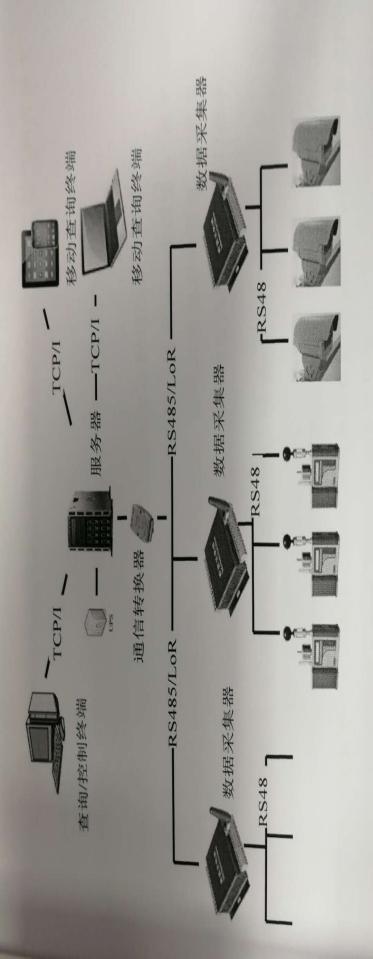 公司已经开展理论研究工作，了解使用环境的相关情况，针对性设计采集系统架构模型。（企业已经开展的工作、所处阶段、投入资金和人力、仪器设备、生产条件等）公司已经开展理论研究工作，了解使用环境的相关情况，针对性设计采集系统架构模型。（企业已经开展的工作、所处阶段、投入资金和人力、仪器设备、生产条件等）公司已经开展理论研究工作，了解使用环境的相关情况，针对性设计采集系统架构模型。（企业已经开展的工作、所处阶段、投入资金和人力、仪器设备、生产条件等）公司已经开展理论研究工作，了解使用环境的相关情况，针对性设计采集系统架构模型。（企业已经开展的工作、所处阶段、投入资金和人力、仪器设备、生产条件等）公司已经开展理论研究工作，了解使用环境的相关情况，针对性设计采集系统架构模型。（企业已经开展的工作、所处阶段、投入资金和人力、仪器设备、生产条件等）公司已经开展理论研究工作，了解使用环境的相关情况，针对性设计采集系统架构模型。（企业已经开展的工作、所处阶段、投入资金和人力、仪器设备、生产条件等）公司已经开展理论研究工作，了解使用环境的相关情况，针对性设计采集系统架构模型。（企业已经开展的工作、所处阶段、投入资金和人力、仪器设备、生产条件等）公司已经开展理论研究工作，了解使用环境的相关情况，针对性设计采集系统架构模型。产学研合作要求简要描述简要描述（希望与哪类高校、科研院所开展产学研合作，共建创新载体，以及对专家及团队所属领域和水平的要求）希望与熟悉工厂现场管理、数据统计、软件开发的团队合作（希望与哪类高校、科研院所开展产学研合作，共建创新载体，以及对专家及团队所属领域和水平的要求）希望与熟悉工厂现场管理、数据统计、软件开发的团队合作（希望与哪类高校、科研院所开展产学研合作，共建创新载体，以及对专家及团队所属领域和水平的要求）希望与熟悉工厂现场管理、数据统计、软件开发的团队合作（希望与哪类高校、科研院所开展产学研合作，共建创新载体，以及对专家及团队所属领域和水平的要求）希望与熟悉工厂现场管理、数据统计、软件开发的团队合作（希望与哪类高校、科研院所开展产学研合作，共建创新载体，以及对专家及团队所属领域和水平的要求）希望与熟悉工厂现场管理、数据统计、软件开发的团队合作（希望与哪类高校、科研院所开展产学研合作，共建创新载体，以及对专家及团队所属领域和水平的要求）希望与熟悉工厂现场管理、数据统计、软件开发的团队合作（希望与哪类高校、科研院所开展产学研合作，共建创新载体，以及对专家及团队所属领域和水平的要求）希望与熟悉工厂现场管理、数据统计、软件开发的团队合作（希望与哪类高校、科研院所开展产学研合作，共建创新载体，以及对专家及团队所属领域和水平的要求）希望与熟悉工厂现场管理、数据统计、软件开发的团队合作产学研合作要求合作方式合作方式 □技术转让    □技术入股   □联合开发   委托研发  □委托团队、专家长期技术服务    □共建新研发、生产实体 □技术转让    □技术入股   □联合开发   委托研发  □委托团队、专家长期技术服务    □共建新研发、生产实体 □技术转让    □技术入股   □联合开发   委托研发  □委托团队、专家长期技术服务    □共建新研发、生产实体 □技术转让    □技术入股   □联合开发   委托研发  □委托团队、专家长期技术服务    □共建新研发、生产实体 □技术转让    □技术入股   □联合开发   委托研发  □委托团队、专家长期技术服务    □共建新研发、生产实体 □技术转让    □技术入股   □联合开发   委托研发  □委托团队、专家长期技术服务    □共建新研发、生产实体 □技术转让    □技术入股   □联合开发   委托研发  □委托团队、专家长期技术服务    □共建新研发、生产实体 □技术转让    □技术入股   □联合开发   委托研发  □委托团队、专家长期技术服务    □共建新研发、生产实体其他需求□技术转移  □研发费用加计扣除  □知识产权  □科技金融 □检验检测  □质量体系  □行业政策   □科技政策  □招标采购 □产品/服务市场占有率分析  □市场前景分析  □企业发展战略咨询           □其他                                 □技术转移  □研发费用加计扣除  □知识产权  □科技金融 □检验检测  □质量体系  □行业政策   □科技政策  □招标采购 □产品/服务市场占有率分析  □市场前景分析  □企业发展战略咨询           □其他                                 □技术转移  □研发费用加计扣除  □知识产权  □科技金融 □检验检测  □质量体系  □行业政策   □科技政策  □招标采购 □产品/服务市场占有率分析  □市场前景分析  □企业发展战略咨询           □其他                                 □技术转移  □研发费用加计扣除  □知识产权  □科技金融 □检验检测  □质量体系  □行业政策   □科技政策  □招标采购 □产品/服务市场占有率分析  □市场前景分析  □企业发展战略咨询           □其他                                 □技术转移  □研发费用加计扣除  □知识产权  □科技金融 □检验检测  □质量体系  □行业政策   □科技政策  □招标采购 □产品/服务市场占有率分析  □市场前景分析  □企业发展战略咨询           □其他                                 □技术转移  □研发费用加计扣除  □知识产权  □科技金融 □检验检测  □质量体系  □行业政策   □科技政策  □招标采购 □产品/服务市场占有率分析  □市场前景分析  □企业发展战略咨询           □其他                                 □技术转移  □研发费用加计扣除  □知识产权  □科技金融 □检验检测  □质量体系  □行业政策   □科技政策  □招标采购 □产品/服务市场占有率分析  □市场前景分析  □企业发展战略咨询           □其他                                 □技术转移  □研发费用加计扣除  □知识产权  □科技金融 □检验检测  □质量体系  □行业政策   □科技政策  □招标采购 □产品/服务市场占有率分析  □市场前景分析  □企业发展战略咨询           □其他                                 □技术转移  □研发费用加计扣除  □知识产权  □科技金融 □检验检测  □质量体系  □行业政策   □科技政策  □招标采购 □产品/服务市场占有率分析  □市场前景分析  □企业发展战略咨询           □其他                                 □技术转移  □研发费用加计扣除  □知识产权  □科技金融 □检验检测  □质量体系  □行业政策   □科技政策  □招标采购 □产品/服务市场占有率分析  □市场前景分析  □企业发展战略咨询           □其他                                 管理信息管理信息管理信息管理信息管理信息管理信息管理信息管理信息管理信息管理信息管理信息同意公开需求信息同意公开需求信息 是                               □否 □部分公开(说明）                                               是                               □否 □部分公开(说明）                                               是                               □否 □部分公开(说明）                                               是                               □否 □部分公开(说明）                                               是                               □否 □部分公开(说明）                                               是                               □否 □部分公开(说明）                                               是                               □否 □部分公开(说明）                                               是                               □否 □部分公开(说明）                                               是                               □否 □部分公开(说明）                                              同意接受专家服务同意接受专家服务 是                 □否 是                 □否 是                 □否 是                 □否 是                 □否 是                 □否 是                 □否 是                 □否 是                 □否同意参与对解决方案的筛选评价同意参与对解决方案的筛选评价 是 □否 是 □否 是 □否 是 □否 是 □否 是 □否 是 □否 是 □否 是 □否同意对优秀解决方案给予奖励同意对优秀解决方案给予奖励 □是，金额              万元。（奖金仅用作奖励现场参赛者，不作为技术转让、技术许可或其他独占性合作的前提条件） 否
                     法人代表：             年  月  日 □是，金额              万元。（奖金仅用作奖励现场参赛者，不作为技术转让、技术许可或其他独占性合作的前提条件） 否
                     法人代表：             年  月  日 □是，金额              万元。（奖金仅用作奖励现场参赛者，不作为技术转让、技术许可或其他独占性合作的前提条件） 否
                     法人代表：             年  月  日 □是，金额              万元。（奖金仅用作奖励现场参赛者，不作为技术转让、技术许可或其他独占性合作的前提条件） 否
                     法人代表：             年  月  日 □是，金额              万元。（奖金仅用作奖励现场参赛者，不作为技术转让、技术许可或其他独占性合作的前提条件） 否
                     法人代表：             年  月  日 □是，金额              万元。（奖金仅用作奖励现场参赛者，不作为技术转让、技术许可或其他独占性合作的前提条件） 否
                     法人代表：             年  月  日 □是，金额              万元。（奖金仅用作奖励现场参赛者，不作为技术转让、技术许可或其他独占性合作的前提条件） 否
                     法人代表：             年  月  日 □是，金额              万元。（奖金仅用作奖励现场参赛者，不作为技术转让、技术许可或其他独占性合作的前提条件） 否
                     法人代表：             年  月  日 □是，金额              万元。（奖金仅用作奖励现场参赛者，不作为技术转让、技术许可或其他独占性合作的前提条件） 否
                     法人代表：             年  月  日企业信息企业信息企业信息企业信息企业信息企业信息企业信息企业信息企业信息企业名称企业名称企业名称四川中物技术股份有限公司四川中物技术股份有限公司四川中物技术股份有限公司机构代码9151070076230086XT9151070076230086XT区    域区    域区    域高新区联系人唐剑电话电话13980146665行业领域行业领域行业领域科学研究和技术服务科学研究和技术服务科学研究和技术服务产业领域科技服务科技服务经济规模经济规模经济规模人员规模4444需求信息需求信息需求信息需求信息需求信息需求信息需求信息需求信息需求信息需求名称需求名称需求名称基于实时二维码图形的非接触式通讯系统研制基于实时二维码图形的非接触式通讯系统研制基于实时二维码图形的非接触式通讯系统研制基于实时二维码图形的非接触式通讯系统研制基于实时二维码图形的非接触式通讯系统研制基于实时二维码图形的非接触式通讯系统研制技术需求情况说明技术需求类别技术需求类别☑技术研发（关键、核心技术）□产品研发（产品升级、新产品研发）□技术改造（设备、研发生产条件）□技术配套（技术、产品等配套合作）☑技术研发（关键、核心技术）□产品研发（产品升级、新产品研发）□技术改造（设备、研发生产条件）□技术配套（技术、产品等配套合作）☑技术研发（关键、核心技术）□产品研发（产品升级、新产品研发）□技术改造（设备、研发生产条件）□技术配套（技术、产品等配套合作）☑技术研发（关键、核心技术）□产品研发（产品升级、新产品研发）□技术改造（设备、研发生产条件）□技术配套（技术、产品等配套合作）☑技术研发（关键、核心技术）□产品研发（产品升级、新产品研发）□技术改造（设备、研发生产条件）□技术配套（技术、产品等配套合作）☑技术研发（关键、核心技术）□产品研发（产品升级、新产品研发）□技术改造（设备、研发生产条件）□技术配套（技术、产品等配套合作）技术需求情况说明技术需求简述技术需求简述为满足在复杂工况下非接触式保密通信的高可靠及高安全性要求，开发设计基于实时二维码的非接触式通讯产品。该产品能采用一对一或者一对多方式进行工作，实现基于实时二维码图形的数据异步双工通信功能，且可通过标准串行通信协议采用主从通讯方式连接上位计算机或其他工业自动控制系统。为满足在复杂工况下非接触式保密通信的高可靠及高安全性要求，开发设计基于实时二维码的非接触式通讯产品。该产品能采用一对一或者一对多方式进行工作，实现基于实时二维码图形的数据异步双工通信功能，且可通过标准串行通信协议采用主从通讯方式连接上位计算机或其他工业自动控制系统。为满足在复杂工况下非接触式保密通信的高可靠及高安全性要求，开发设计基于实时二维码的非接触式通讯产品。该产品能采用一对一或者一对多方式进行工作，实现基于实时二维码图形的数据异步双工通信功能，且可通过标准串行通信协议采用主从通讯方式连接上位计算机或其他工业自动控制系统。为满足在复杂工况下非接触式保密通信的高可靠及高安全性要求，开发设计基于实时二维码的非接触式通讯产品。该产品能采用一对一或者一对多方式进行工作，实现基于实时二维码图形的数据异步双工通信功能，且可通过标准串行通信协议采用主从通讯方式连接上位计算机或其他工业自动控制系统。为满足在复杂工况下非接触式保密通信的高可靠及高安全性要求，开发设计基于实时二维码的非接触式通讯产品。该产品能采用一对一或者一对多方式进行工作，实现基于实时二维码图形的数据异步双工通信功能，且可通过标准串行通信协议采用主从通讯方式连接上位计算机或其他工业自动控制系统。为满足在复杂工况下非接触式保密通信的高可靠及高安全性要求，开发设计基于实时二维码的非接触式通讯产品。该产品能采用一对一或者一对多方式进行工作，实现基于实时二维码图形的数据异步双工通信功能，且可通过标准串行通信协议采用主从通讯方式连接上位计算机或其他工业自动控制系统。技术需求详述技术需求详述（包括主要技术、条件、成熟度、成本等指标）要求该系统满足以下条件设备机壳采用铝合金或者不锈钢材质电源：DC24V,通信接口RS-485屏幕分辨率：5寸屏幕：800*480,3.5寸屏幕：480*320摄像头像素：800万像素适用环境：室内-5°C~55°C（包括主要技术、条件、成熟度、成本等指标）要求该系统满足以下条件设备机壳采用铝合金或者不锈钢材质电源：DC24V,通信接口RS-485屏幕分辨率：5寸屏幕：800*480,3.5寸屏幕：480*320摄像头像素：800万像素适用环境：室内-5°C~55°C（包括主要技术、条件、成熟度、成本等指标）要求该系统满足以下条件设备机壳采用铝合金或者不锈钢材质电源：DC24V,通信接口RS-485屏幕分辨率：5寸屏幕：800*480,3.5寸屏幕：480*320摄像头像素：800万像素适用环境：室内-5°C~55°C（包括主要技术、条件、成熟度、成本等指标）要求该系统满足以下条件设备机壳采用铝合金或者不锈钢材质电源：DC24V,通信接口RS-485屏幕分辨率：5寸屏幕：800*480,3.5寸屏幕：480*320摄像头像素：800万像素适用环境：室内-5°C~55°C（包括主要技术、条件、成熟度、成本等指标）要求该系统满足以下条件设备机壳采用铝合金或者不锈钢材质电源：DC24V,通信接口RS-485屏幕分辨率：5寸屏幕：800*480,3.5寸屏幕：480*320摄像头像素：800万像素适用环境：室内-5°C~55°C（包括主要技术、条件、成熟度、成本等指标）要求该系统满足以下条件设备机壳采用铝合金或者不锈钢材质电源：DC24V,通信接口RS-485屏幕分辨率：5寸屏幕：800*480,3.5寸屏幕：480*320摄像头像素：800万像素适用环境：室内-5°C~55°C现有基础情况现有基础情况（企业已经开展的工作、所处阶段、投入资金和人力、仪器设备、生产条件等）目前可以完成二维码图像实施采集技术，研究高性能滤波算法，抑制非均匀性光照干扰，为进一步实现二维码的解码提供可靠信息来源。还需要实现二维码图形实时显示模块设计、基于linu二维码编/解码与主控单元设计、RS-485通信模块设计（企业已经开展的工作、所处阶段、投入资金和人力、仪器设备、生产条件等）目前可以完成二维码图像实施采集技术，研究高性能滤波算法，抑制非均匀性光照干扰，为进一步实现二维码的解码提供可靠信息来源。还需要实现二维码图形实时显示模块设计、基于linu二维码编/解码与主控单元设计、RS-485通信模块设计（企业已经开展的工作、所处阶段、投入资金和人力、仪器设备、生产条件等）目前可以完成二维码图像实施采集技术，研究高性能滤波算法，抑制非均匀性光照干扰，为进一步实现二维码的解码提供可靠信息来源。还需要实现二维码图形实时显示模块设计、基于linu二维码编/解码与主控单元设计、RS-485通信模块设计（企业已经开展的工作、所处阶段、投入资金和人力、仪器设备、生产条件等）目前可以完成二维码图像实施采集技术，研究高性能滤波算法，抑制非均匀性光照干扰，为进一步实现二维码的解码提供可靠信息来源。还需要实现二维码图形实时显示模块设计、基于linu二维码编/解码与主控单元设计、RS-485通信模块设计（企业已经开展的工作、所处阶段、投入资金和人力、仪器设备、生产条件等）目前可以完成二维码图像实施采集技术，研究高性能滤波算法，抑制非均匀性光照干扰，为进一步实现二维码的解码提供可靠信息来源。还需要实现二维码图形实时显示模块设计、基于linu二维码编/解码与主控单元设计、RS-485通信模块设计（企业已经开展的工作、所处阶段、投入资金和人力、仪器设备、生产条件等）目前可以完成二维码图像实施采集技术，研究高性能滤波算法，抑制非均匀性光照干扰，为进一步实现二维码的解码提供可靠信息来源。还需要实现二维码图形实时显示模块设计、基于linu二维码编/解码与主控单元设计、RS-485通信模块设计产学研合作要求简要描述简要描述（希望与哪类高校、科研院所开展产学研合作，共建创新载体，以及对专家及团队所属领域和水平的要求）希望能与西科大合作（希望与哪类高校、科研院所开展产学研合作，共建创新载体，以及对专家及团队所属领域和水平的要求）希望能与西科大合作（希望与哪类高校、科研院所开展产学研合作，共建创新载体，以及对专家及团队所属领域和水平的要求）希望能与西科大合作（希望与哪类高校、科研院所开展产学研合作，共建创新载体，以及对专家及团队所属领域和水平的要求）希望能与西科大合作（希望与哪类高校、科研院所开展产学研合作，共建创新载体，以及对专家及团队所属领域和水平的要求）希望能与西科大合作（希望与哪类高校、科研院所开展产学研合作，共建创新载体，以及对专家及团队所属领域和水平的要求）希望能与西科大合作产学研合作要求合作方式合作方式 □技术转让    □技术入股   □联合开发   ☑委托研发  □委托团队、专家长期技术服务    □共建新研发、生产实体 □技术转让    □技术入股   □联合开发   ☑委托研发  □委托团队、专家长期技术服务    □共建新研发、生产实体 □技术转让    □技术入股   □联合开发   ☑委托研发  □委托团队、专家长期技术服务    □共建新研发、生产实体 □技术转让    □技术入股   □联合开发   ☑委托研发  □委托团队、专家长期技术服务    □共建新研发、生产实体 □技术转让    □技术入股   □联合开发   ☑委托研发  □委托团队、专家长期技术服务    □共建新研发、生产实体 □技术转让    □技术入股   □联合开发   ☑委托研发  □委托团队、专家长期技术服务    □共建新研发、生产实体其他需求□技术转移  □研发费用加计扣除  □知识产权  □科技金融 ☑检验检测  □质量体系  □行业政策   □科技政策  □招标采购 □产品/服务市场占有率分析  □市场前景分析  □企业发展战略咨询           □其他                                 □技术转移  □研发费用加计扣除  □知识产权  □科技金融 ☑检验检测  □质量体系  □行业政策   □科技政策  □招标采购 □产品/服务市场占有率分析  □市场前景分析  □企业发展战略咨询           □其他                                 □技术转移  □研发费用加计扣除  □知识产权  □科技金融 ☑检验检测  □质量体系  □行业政策   □科技政策  □招标采购 □产品/服务市场占有率分析  □市场前景分析  □企业发展战略咨询           □其他                                 □技术转移  □研发费用加计扣除  □知识产权  □科技金融 ☑检验检测  □质量体系  □行业政策   □科技政策  □招标采购 □产品/服务市场占有率分析  □市场前景分析  □企业发展战略咨询           □其他                                 □技术转移  □研发费用加计扣除  □知识产权  □科技金融 ☑检验检测  □质量体系  □行业政策   □科技政策  □招标采购 □产品/服务市场占有率分析  □市场前景分析  □企业发展战略咨询           □其他                                 □技术转移  □研发费用加计扣除  □知识产权  □科技金融 ☑检验检测  □质量体系  □行业政策   □科技政策  □招标采购 □产品/服务市场占有率分析  □市场前景分析  □企业发展战略咨询           □其他                                 □技术转移  □研发费用加计扣除  □知识产权  □科技金融 ☑检验检测  □质量体系  □行业政策   □科技政策  □招标采购 □产品/服务市场占有率分析  □市场前景分析  □企业发展战略咨询           □其他                                 □技术转移  □研发费用加计扣除  □知识产权  □科技金融 ☑检验检测  □质量体系  □行业政策   □科技政策  □招标采购 □产品/服务市场占有率分析  □市场前景分析  □企业发展战略咨询           □其他                                 管理信息管理信息管理信息管理信息管理信息管理信息管理信息管理信息管理信息同意公开需求信息同意公开需求信息 ☑是                               □否 □部分公开(说明）                                               ☑是                               □否 □部分公开(说明）                                               ☑是                               □否 □部分公开(说明）                                               ☑是                               □否 □部分公开(说明）                                               ☑是                               □否 □部分公开(说明）                                               ☑是                               □否 □部分公开(说明）                                               ☑是                               □否 □部分公开(说明）                                              同意接受专家服务同意接受专家服务 ☑是                 □否 ☑是                 □否 ☑是                 □否 ☑是                 □否 ☑是                 □否 ☑是                 □否 ☑是                 □否同意参与对解决方案的筛选评价同意参与对解决方案的筛选评价 ☑是 □否 ☑是 □否 ☑是 □否 ☑是 □否 ☑是 □否 ☑是 □否 ☑是 □否同意对优秀解决方案给予奖励同意对优秀解决方案给予奖励□是，金额              万元。（奖金仅用作奖励现场参赛者，不作为技术转让、技术许可或其他独占性合作的前提条件）☑否
                     法人代表：             年  月  日□是，金额              万元。（奖金仅用作奖励现场参赛者，不作为技术转让、技术许可或其他独占性合作的前提条件）☑否
                     法人代表：             年  月  日□是，金额              万元。（奖金仅用作奖励现场参赛者，不作为技术转让、技术许可或其他独占性合作的前提条件）☑否
                     法人代表：             年  月  日□是，金额              万元。（奖金仅用作奖励现场参赛者，不作为技术转让、技术许可或其他独占性合作的前提条件）☑否
                     法人代表：             年  月  日□是，金额              万元。（奖金仅用作奖励现场参赛者，不作为技术转让、技术许可或其他独占性合作的前提条件）☑否
                     法人代表：             年  月  日□是，金额              万元。（奖金仅用作奖励现场参赛者，不作为技术转让、技术许可或其他独占性合作的前提条件）☑否
                     法人代表：             年  月  日□是，金额              万元。（奖金仅用作奖励现场参赛者，不作为技术转让、技术许可或其他独占性合作的前提条件）☑否
                     法人代表：             年  月  日企业信息企业信息企业信息企业信息企业信息企业信息企业信息企业信息企业名称企业名称绵阳赛恩新能源科技有限公司绵阳赛恩新能源科技有限公司绵阳赛恩新能源科技有限公司绵阳赛恩新能源科技有限公司机构代码91510700MA6248302T区    域区    域科创园区科创园区联系人刘昆明电话18011603599行业领域行业领域制造业制造业制造业制造业产业领域新能源经济规模经济规模500万500万500万500万人员规模22需求信息需求信息需求信息需求信息需求信息需求信息需求信息需求信息需求名称需求名称基于有编码器的永磁电机驱动控制器基于有编码器的永磁电机驱动控制器基于有编码器的永磁电机驱动控制器基于有编码器的永磁电机驱动控制器基于有编码器的永磁电机驱动控制器基于有编码器的永磁电机驱动控制器技术需求情况说明技术需求类别□技术研发（关键、核心技术）□产品研发（产品升级、新产品研发）□技术改造（设备、研发生产条件）□技术配套（技术、产品等配套合作）□技术研发（关键、核心技术）□产品研发（产品升级、新产品研发）□技术改造（设备、研发生产条件）□技术配套（技术、产品等配套合作）□技术研发（关键、核心技术）□产品研发（产品升级、新产品研发）□技术改造（设备、研发生产条件）□技术配套（技术、产品等配套合作）□技术研发（关键、核心技术）□产品研发（产品升级、新产品研发）□技术改造（设备、研发生产条件）□技术配套（技术、产品等配套合作）□技术研发（关键、核心技术）□产品研发（产品升级、新产品研发）□技术改造（设备、研发生产条件）□技术配套（技术、产品等配套合作）□技术研发（关键、核心技术）□产品研发（产品升级、新产品研发）□技术改造（设备、研发生产条件）□技术配套（技术、产品等配套合作）技术需求情况说明技术需求简述为进一步拓展产品的应用范围，增加产品的适用性，公司拟开发带有编码器的永磁电机控制器。以适应更多的应用。因抽油机直驱电机的运行状况比较复杂，变载量大，反发电效果明显，需开发单独的电机控制软件，建立较为完善的电机运行数模，开发外围控制模块，需进行合作开发。为进一步拓展产品的应用范围，增加产品的适用性，公司拟开发带有编码器的永磁电机控制器。以适应更多的应用。因抽油机直驱电机的运行状况比较复杂，变载量大，反发电效果明显，需开发单独的电机控制软件，建立较为完善的电机运行数模，开发外围控制模块，需进行合作开发。为进一步拓展产品的应用范围，增加产品的适用性，公司拟开发带有编码器的永磁电机控制器。以适应更多的应用。因抽油机直驱电机的运行状况比较复杂，变载量大，反发电效果明显，需开发单独的电机控制软件，建立较为完善的电机运行数模，开发外围控制模块，需进行合作开发。为进一步拓展产品的应用范围，增加产品的适用性，公司拟开发带有编码器的永磁电机控制器。以适应更多的应用。因抽油机直驱电机的运行状况比较复杂，变载量大，反发电效果明显，需开发单独的电机控制软件，建立较为完善的电机运行数模，开发外围控制模块，需进行合作开发。为进一步拓展产品的应用范围，增加产品的适用性，公司拟开发带有编码器的永磁电机控制器。以适应更多的应用。因抽油机直驱电机的运行状况比较复杂，变载量大，反发电效果明显，需开发单独的电机控制软件，建立较为完善的电机运行数模，开发外围控制模块，需进行合作开发。为进一步拓展产品的应用范围，增加产品的适用性，公司拟开发带有编码器的永磁电机控制器。以适应更多的应用。因抽油机直驱电机的运行状况比较复杂，变载量大，反发电效果明显，需开发单独的电机控制软件，建立较为完善的电机运行数模，开发外围控制模块，需进行合作开发。技术需求详述（包括主要技术、条件、成熟度、成本等指标）电机控制功率7.5Kw-35Kw，电机转速0-15转可无级变频调节。实时检测电机反发电状态，可将反发电电能消耗。（包括主要技术、条件、成熟度、成本等指标）电机控制功率7.5Kw-35Kw，电机转速0-15转可无级变频调节。实时检测电机反发电状态，可将反发电电能消耗。（包括主要技术、条件、成熟度、成本等指标）电机控制功率7.5Kw-35Kw，电机转速0-15转可无级变频调节。实时检测电机反发电状态，可将反发电电能消耗。（包括主要技术、条件、成熟度、成本等指标）电机控制功率7.5Kw-35Kw，电机转速0-15转可无级变频调节。实时检测电机反发电状态，可将反发电电能消耗。（包括主要技术、条件、成熟度、成本等指标）电机控制功率7.5Kw-35Kw，电机转速0-15转可无级变频调节。实时检测电机反发电状态，可将反发电电能消耗。（包括主要技术、条件、成熟度、成本等指标）电机控制功率7.5Kw-35Kw，电机转速0-15转可无级变频调节。实时检测电机反发电状态，可将反发电电能消耗。现有基础情况（企业已经开展的工作、所处阶段、投入资金和人力、仪器设备、生产条件等）在发电机与电动机研发过程中，公司技术团队突破传统发电机与电动机的设计思路，创新性的提出了混磁聚磁技术，将永磁磁钢内埋于转子硅钢片中，对于硅钢片的形状按不同产品针对性设计，对于磁钢片进行合理布置位置，磁场重新进行优化组合，并在硅钢片中加入导磁材料，使磁场均匀导出到转子表面，磁场强度高，利用率提高。同时，改变了定子中线圈绕组方式，使定子与转子完善配合，利用此技术开发的各类电动机，可比普通永磁电机节能15%。图为采用聚磁、混磁技术的电动机定、转子，磁钢镶嵌于转子矽钢片内部，通过导磁、混磁技术将磁场导出，在转子表面形成均匀磁场，提高了磁利用率，同时改变定子线圈绕组方式，实现了同负载情况下电流变小，达到了节能效果。在发电机中，应用此技术，因磁场利用率提高，同样材料下可提高发电机功率与效率。聚磁混磁技术目前属国内首创。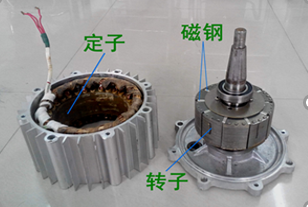 在无位置传感器控制系统中与电机相匹配的智能控制管理系统，自主研发了控制主板、IGBT模块（复合全控型电压驱动式功率半导体器件)、IPM触发模块等关键部件，同时独立开发了控制软件，可对电机运行进行智能控制与管理。 公司结合电动机与发电机的技术优势，根据不同用途的发电机、电动机，公司针对性的研发各类智能控制器与变频控制器。目前，已在电动机的智能控制管理方面取得了重大突破。公司研发了电动机专用管理控制软件，可对电动机进行智能化的管理，可根据客户要求对电机实现任意功率、转速、扭矩等设置，可根据客户不同要求设计各类电机及控制系统。智能控制、变频控制完美结合，与电机匹配性好，可进一步提高综合节能率。下图中左图为公司自主开发的无位置传感器电机控制软件，已取得国家软件著作登记，右边为公司自主开发的各种电气模块。公司6项国家发明专利已进入实质审查阶段，同时新申报2项国际发明专利，6项发明专利、5项实用新型专利、2项外观专利，已获得受理。（企业已经开展的工作、所处阶段、投入资金和人力、仪器设备、生产条件等）在发电机与电动机研发过程中，公司技术团队突破传统发电机与电动机的设计思路，创新性的提出了混磁聚磁技术，将永磁磁钢内埋于转子硅钢片中，对于硅钢片的形状按不同产品针对性设计，对于磁钢片进行合理布置位置，磁场重新进行优化组合，并在硅钢片中加入导磁材料，使磁场均匀导出到转子表面，磁场强度高，利用率提高。同时，改变了定子中线圈绕组方式，使定子与转子完善配合，利用此技术开发的各类电动机，可比普通永磁电机节能15%。图为采用聚磁、混磁技术的电动机定、转子，磁钢镶嵌于转子矽钢片内部，通过导磁、混磁技术将磁场导出，在转子表面形成均匀磁场，提高了磁利用率，同时改变定子线圈绕组方式，实现了同负载情况下电流变小，达到了节能效果。在发电机中，应用此技术，因磁场利用率提高，同样材料下可提高发电机功率与效率。聚磁混磁技术目前属国内首创。在无位置传感器控制系统中与电机相匹配的智能控制管理系统，自主研发了控制主板、IGBT模块（复合全控型电压驱动式功率半导体器件)、IPM触发模块等关键部件，同时独立开发了控制软件，可对电机运行进行智能控制与管理。 公司结合电动机与发电机的技术优势，根据不同用途的发电机、电动机，公司针对性的研发各类智能控制器与变频控制器。目前，已在电动机的智能控制管理方面取得了重大突破。公司研发了电动机专用管理控制软件，可对电动机进行智能化的管理，可根据客户要求对电机实现任意功率、转速、扭矩等设置，可根据客户不同要求设计各类电机及控制系统。智能控制、变频控制完美结合，与电机匹配性好，可进一步提高综合节能率。下图中左图为公司自主开发的无位置传感器电机控制软件，已取得国家软件著作登记，右边为公司自主开发的各种电气模块。公司6项国家发明专利已进入实质审查阶段，同时新申报2项国际发明专利，6项发明专利、5项实用新型专利、2项外观专利，已获得受理。（企业已经开展的工作、所处阶段、投入资金和人力、仪器设备、生产条件等）在发电机与电动机研发过程中，公司技术团队突破传统发电机与电动机的设计思路，创新性的提出了混磁聚磁技术，将永磁磁钢内埋于转子硅钢片中，对于硅钢片的形状按不同产品针对性设计，对于磁钢片进行合理布置位置，磁场重新进行优化组合，并在硅钢片中加入导磁材料，使磁场均匀导出到转子表面，磁场强度高，利用率提高。同时，改变了定子中线圈绕组方式，使定子与转子完善配合，利用此技术开发的各类电动机，可比普通永磁电机节能15%。图为采用聚磁、混磁技术的电动机定、转子，磁钢镶嵌于转子矽钢片内部，通过导磁、混磁技术将磁场导出，在转子表面形成均匀磁场，提高了磁利用率，同时改变定子线圈绕组方式，实现了同负载情况下电流变小，达到了节能效果。在发电机中，应用此技术，因磁场利用率提高，同样材料下可提高发电机功率与效率。聚磁混磁技术目前属国内首创。在无位置传感器控制系统中与电机相匹配的智能控制管理系统，自主研发了控制主板、IGBT模块（复合全控型电压驱动式功率半导体器件)、IPM触发模块等关键部件，同时独立开发了控制软件，可对电机运行进行智能控制与管理。 公司结合电动机与发电机的技术优势，根据不同用途的发电机、电动机，公司针对性的研发各类智能控制器与变频控制器。目前，已在电动机的智能控制管理方面取得了重大突破。公司研发了电动机专用管理控制软件，可对电动机进行智能化的管理，可根据客户要求对电机实现任意功率、转速、扭矩等设置，可根据客户不同要求设计各类电机及控制系统。智能控制、变频控制完美结合，与电机匹配性好，可进一步提高综合节能率。下图中左图为公司自主开发的无位置传感器电机控制软件，已取得国家软件著作登记，右边为公司自主开发的各种电气模块。公司6项国家发明专利已进入实质审查阶段，同时新申报2项国际发明专利，6项发明专利、5项实用新型专利、2项外观专利，已获得受理。（企业已经开展的工作、所处阶段、投入资金和人力、仪器设备、生产条件等）在发电机与电动机研发过程中，公司技术团队突破传统发电机与电动机的设计思路，创新性的提出了混磁聚磁技术，将永磁磁钢内埋于转子硅钢片中，对于硅钢片的形状按不同产品针对性设计，对于磁钢片进行合理布置位置，磁场重新进行优化组合，并在硅钢片中加入导磁材料，使磁场均匀导出到转子表面，磁场强度高，利用率提高。同时，改变了定子中线圈绕组方式，使定子与转子完善配合，利用此技术开发的各类电动机，可比普通永磁电机节能15%。图为采用聚磁、混磁技术的电动机定、转子，磁钢镶嵌于转子矽钢片内部，通过导磁、混磁技术将磁场导出，在转子表面形成均匀磁场，提高了磁利用率，同时改变定子线圈绕组方式，实现了同负载情况下电流变小，达到了节能效果。在发电机中，应用此技术，因磁场利用率提高，同样材料下可提高发电机功率与效率。聚磁混磁技术目前属国内首创。在无位置传感器控制系统中与电机相匹配的智能控制管理系统，自主研发了控制主板、IGBT模块（复合全控型电压驱动式功率半导体器件)、IPM触发模块等关键部件，同时独立开发了控制软件，可对电机运行进行智能控制与管理。 公司结合电动机与发电机的技术优势，根据不同用途的发电机、电动机，公司针对性的研发各类智能控制器与变频控制器。目前，已在电动机的智能控制管理方面取得了重大突破。公司研发了电动机专用管理控制软件，可对电动机进行智能化的管理，可根据客户要求对电机实现任意功率、转速、扭矩等设置，可根据客户不同要求设计各类电机及控制系统。智能控制、变频控制完美结合，与电机匹配性好，可进一步提高综合节能率。下图中左图为公司自主开发的无位置传感器电机控制软件，已取得国家软件著作登记，右边为公司自主开发的各种电气模块。公司6项国家发明专利已进入实质审查阶段，同时新申报2项国际发明专利，6项发明专利、5项实用新型专利、2项外观专利，已获得受理。（企业已经开展的工作、所处阶段、投入资金和人力、仪器设备、生产条件等）在发电机与电动机研发过程中，公司技术团队突破传统发电机与电动机的设计思路，创新性的提出了混磁聚磁技术，将永磁磁钢内埋于转子硅钢片中，对于硅钢片的形状按不同产品针对性设计，对于磁钢片进行合理布置位置，磁场重新进行优化组合，并在硅钢片中加入导磁材料，使磁场均匀导出到转子表面，磁场强度高，利用率提高。同时，改变了定子中线圈绕组方式，使定子与转子完善配合，利用此技术开发的各类电动机，可比普通永磁电机节能15%。图为采用聚磁、混磁技术的电动机定、转子，磁钢镶嵌于转子矽钢片内部，通过导磁、混磁技术将磁场导出，在转子表面形成均匀磁场，提高了磁利用率，同时改变定子线圈绕组方式，实现了同负载情况下电流变小，达到了节能效果。在发电机中，应用此技术，因磁场利用率提高，同样材料下可提高发电机功率与效率。聚磁混磁技术目前属国内首创。在无位置传感器控制系统中与电机相匹配的智能控制管理系统，自主研发了控制主板、IGBT模块（复合全控型电压驱动式功率半导体器件)、IPM触发模块等关键部件，同时独立开发了控制软件，可对电机运行进行智能控制与管理。 公司结合电动机与发电机的技术优势，根据不同用途的发电机、电动机，公司针对性的研发各类智能控制器与变频控制器。目前，已在电动机的智能控制管理方面取得了重大突破。公司研发了电动机专用管理控制软件，可对电动机进行智能化的管理，可根据客户要求对电机实现任意功率、转速、扭矩等设置，可根据客户不同要求设计各类电机及控制系统。智能控制、变频控制完美结合，与电机匹配性好，可进一步提高综合节能率。下图中左图为公司自主开发的无位置传感器电机控制软件，已取得国家软件著作登记，右边为公司自主开发的各种电气模块。公司6项国家发明专利已进入实质审查阶段，同时新申报2项国际发明专利，6项发明专利、5项实用新型专利、2项外观专利，已获得受理。（企业已经开展的工作、所处阶段、投入资金和人力、仪器设备、生产条件等）在发电机与电动机研发过程中，公司技术团队突破传统发电机与电动机的设计思路，创新性的提出了混磁聚磁技术，将永磁磁钢内埋于转子硅钢片中，对于硅钢片的形状按不同产品针对性设计，对于磁钢片进行合理布置位置，磁场重新进行优化组合，并在硅钢片中加入导磁材料，使磁场均匀导出到转子表面，磁场强度高，利用率提高。同时，改变了定子中线圈绕组方式，使定子与转子完善配合，利用此技术开发的各类电动机，可比普通永磁电机节能15%。图为采用聚磁、混磁技术的电动机定、转子，磁钢镶嵌于转子矽钢片内部，通过导磁、混磁技术将磁场导出，在转子表面形成均匀磁场，提高了磁利用率，同时改变定子线圈绕组方式，实现了同负载情况下电流变小，达到了节能效果。在发电机中，应用此技术，因磁场利用率提高，同样材料下可提高发电机功率与效率。聚磁混磁技术目前属国内首创。在无位置传感器控制系统中与电机相匹配的智能控制管理系统，自主研发了控制主板、IGBT模块（复合全控型电压驱动式功率半导体器件)、IPM触发模块等关键部件，同时独立开发了控制软件，可对电机运行进行智能控制与管理。 公司结合电动机与发电机的技术优势，根据不同用途的发电机、电动机，公司针对性的研发各类智能控制器与变频控制器。目前，已在电动机的智能控制管理方面取得了重大突破。公司研发了电动机专用管理控制软件，可对电动机进行智能化的管理，可根据客户要求对电机实现任意功率、转速、扭矩等设置，可根据客户不同要求设计各类电机及控制系统。智能控制、变频控制完美结合，与电机匹配性好，可进一步提高综合节能率。下图中左图为公司自主开发的无位置传感器电机控制软件，已取得国家软件著作登记，右边为公司自主开发的各种电气模块。公司6项国家发明专利已进入实质审查阶段，同时新申报2项国际发明专利，6项发明专利、5项实用新型专利、2项外观专利，已获得受理。产学研合作要求简要描述（希望与哪类高校、科研院所开展产学研合作，共建创新载体，以及对专家及团队所属领域和水平的要求）电机控制系统研发经验的团队（希望与哪类高校、科研院所开展产学研合作，共建创新载体，以及对专家及团队所属领域和水平的要求）电机控制系统研发经验的团队（希望与哪类高校、科研院所开展产学研合作，共建创新载体，以及对专家及团队所属领域和水平的要求）电机控制系统研发经验的团队（希望与哪类高校、科研院所开展产学研合作，共建创新载体，以及对专家及团队所属领域和水平的要求）电机控制系统研发经验的团队（希望与哪类高校、科研院所开展产学研合作，共建创新载体，以及对专家及团队所属领域和水平的要求）电机控制系统研发经验的团队（希望与哪类高校、科研院所开展产学研合作，共建创新载体，以及对专家及团队所属领域和水平的要求）电机控制系统研发经验的团队产学研合作要求合作方式 □技术转让    □技术入股   ☑联合开发   □委托研发  ☑委托团队、专家长期技术服务    □共建新研发、生产实体 □技术转让    □技术入股   ☑联合开发   □委托研发  ☑委托团队、专家长期技术服务    □共建新研发、生产实体 □技术转让    □技术入股   ☑联合开发   □委托研发  ☑委托团队、专家长期技术服务    □共建新研发、生产实体 □技术转让    □技术入股   ☑联合开发   □委托研发  ☑委托团队、专家长期技术服务    □共建新研发、生产实体 □技术转让    □技术入股   ☑联合开发   □委托研发  ☑委托团队、专家长期技术服务    □共建新研发、生产实体 □技术转让    □技术入股   ☑联合开发   □委托研发  ☑委托团队、专家长期技术服务    □共建新研发、生产实体其他需求□技术转移  □研发费用加计扣除  □知识产权  ☑科技金融 □检验检测  □质量体系  ☑行业政策   ☑科技政策  □招标采购 □产品/服务市场占有率分析  □市场前景分析  □企业发展战略咨询           □其他                                 □技术转移  □研发费用加计扣除  □知识产权  ☑科技金融 □检验检测  □质量体系  ☑行业政策   ☑科技政策  □招标采购 □产品/服务市场占有率分析  □市场前景分析  □企业发展战略咨询           □其他                                 □技术转移  □研发费用加计扣除  □知识产权  ☑科技金融 □检验检测  □质量体系  ☑行业政策   ☑科技政策  □招标采购 □产品/服务市场占有率分析  □市场前景分析  □企业发展战略咨询           □其他                                 □技术转移  □研发费用加计扣除  □知识产权  ☑科技金融 □检验检测  □质量体系  ☑行业政策   ☑科技政策  □招标采购 □产品/服务市场占有率分析  □市场前景分析  □企业发展战略咨询           □其他                                 □技术转移  □研发费用加计扣除  □知识产权  ☑科技金融 □检验检测  □质量体系  ☑行业政策   ☑科技政策  □招标采购 □产品/服务市场占有率分析  □市场前景分析  □企业发展战略咨询           □其他                                 □技术转移  □研发费用加计扣除  □知识产权  ☑科技金融 □检验检测  □质量体系  ☑行业政策   ☑科技政策  □招标采购 □产品/服务市场占有率分析  □市场前景分析  □企业发展战略咨询           □其他                                 □技术转移  □研发费用加计扣除  □知识产权  ☑科技金融 □检验检测  □质量体系  ☑行业政策   ☑科技政策  □招标采购 □产品/服务市场占有率分析  □市场前景分析  □企业发展战略咨询           □其他                                 管理信息管理信息管理信息管理信息管理信息管理信息管理信息管理信息同意公开需求信息同意公开需求信息同意公开需求信息 ☑是                               □否 □部分公开(说明）                                               ☑是                               □否 □部分公开(说明）                                               ☑是                               □否 □部分公开(说明）                                               ☑是                               □否 □部分公开(说明）                                               ☑是                               □否 □部分公开(说明）                                              同意接受专家服务同意接受专家服务同意接受专家服务 ☑是                 □否 ☑是                 □否 ☑是                 □否 ☑是                 □否 ☑是                 □否同意参与对解决方案的筛选评价同意参与对解决方案的筛选评价同意参与对解决方案的筛选评价 ☑是 □否 ☑是 □否 ☑是 □否 ☑是 □否 ☑是 □否同意对优秀解决方案给予奖励同意对优秀解决方案给予奖励同意对优秀解决方案给予奖励 □是，金额              万元。（奖金仅用作奖励现场参赛者，不作为技术转让、技术许可或其他独占性合作的前提条件） ☑否
                     法人代表：             年  月  日 □是，金额              万元。（奖金仅用作奖励现场参赛者，不作为技术转让、技术许可或其他独占性合作的前提条件） ☑否
                     法人代表：             年  月  日 □是，金额              万元。（奖金仅用作奖励现场参赛者，不作为技术转让、技术许可或其他独占性合作的前提条件） ☑否
                     法人代表：             年  月  日 □是，金额              万元。（奖金仅用作奖励现场参赛者，不作为技术转让、技术许可或其他独占性合作的前提条件） ☑否
                     法人代表：             年  月  日 □是，金额              万元。（奖金仅用作奖励现场参赛者，不作为技术转让、技术许可或其他独占性合作的前提条件） ☑否
                     法人代表：             年  月  日企业信息企业信息企业信息企业信息企业信息企业信息企业信息企业名称企业名称四川长虹电源有限责任公司四川长虹电源有限责任公司四川长虹电源有限责任公司机构代码91510700205418582R区    域区    域绵阳市联系人李巍电话行业领域行业领域先进制造先进制造先进制造产业领域新能源经济规模经济规模人员规模需求信息需求信息需求信息需求信息需求信息需求信息需求信息需求名称需求名称蓄电池控制系统蓄电池控制系统蓄电池控制系统蓄电池控制系统蓄电池控制系统技术需求情况说明技术需求类别■技术研发（关键、核心技术）□产品研发（产品升级、新产品研发）□技术改造（设备、研发生产条件）□技术配套（技术、产品等配套合作）■技术研发（关键、核心技术）□产品研发（产品升级、新产品研发）□技术改造（设备、研发生产条件）□技术配套（技术、产品等配套合作）■技术研发（关键、核心技术）□产品研发（产品升级、新产品研发）□技术改造（设备、研发生产条件）□技术配套（技术、产品等配套合作）■技术研发（关键、核心技术）□产品研发（产品升级、新产品研发）□技术改造（设备、研发生产条件）□技术配套（技术、产品等配套合作）■技术研发（关键、核心技术）□产品研发（产品升级、新产品研发）□技术改造（设备、研发生产条件）□技术配套（技术、产品等配套合作）技术需求情况说明技术需求简述公司是国营756厂，是电源生产企业，具有多年充放电源研发生产工作，根据公司研发任务，需要一套对蓄电进行能进行热管理、均衡管理、高压及绝缘检测等，并且能够计算蓄电池剩余容量、充放电功率以及充、放电工作状态，并且能够计算蓄电池剩余容量、充放电功率以及充、放电工作状态的控制系统。公司是国营756厂，是电源生产企业，具有多年充放电源研发生产工作，根据公司研发任务，需要一套对蓄电进行能进行热管理、均衡管理、高压及绝缘检测等，并且能够计算蓄电池剩余容量、充放电功率以及充、放电工作状态，并且能够计算蓄电池剩余容量、充放电功率以及充、放电工作状态的控制系统。公司是国营756厂，是电源生产企业，具有多年充放电源研发生产工作，根据公司研发任务，需要一套对蓄电进行能进行热管理、均衡管理、高压及绝缘检测等，并且能够计算蓄电池剩余容量、充放电功率以及充、放电工作状态，并且能够计算蓄电池剩余容量、充放电功率以及充、放电工作状态的控制系统。公司是国营756厂，是电源生产企业，具有多年充放电源研发生产工作，根据公司研发任务，需要一套对蓄电进行能进行热管理、均衡管理、高压及绝缘检测等，并且能够计算蓄电池剩余容量、充放电功率以及充、放电工作状态，并且能够计算蓄电池剩余容量、充放电功率以及充、放电工作状态的控制系统。公司是国营756厂，是电源生产企业，具有多年充放电源研发生产工作，根据公司研发任务，需要一套对蓄电进行能进行热管理、均衡管理、高压及绝缘检测等，并且能够计算蓄电池剩余容量、充放电功率以及充、放电工作状态，并且能够计算蓄电池剩余容量、充放电功率以及充、放电工作状态的控制系统。技术需求详述（包括主要技术、条件、成熟度、成本等指标）在整个蓄电池组的工作状态中，系统能够实现对电池容量的实时监控并且估算出SCO值，必须保证电池剩余容量在对蓄电池本身特性没有影响的前提下；在充电和放电的过程中，系统能够在间隔时间内检测每节单体蓄电池电压和蓄电池组总电压，而对电流的检测时实时的；在蓄电池系统的检测中，检测到的充放电电流、电压和温度超出设定值，系统能够及时响应报警系统信息并且充放电保护控制模块切断蓄电池与负债的联系；当蓄电池剩余容量低于45%时开始充电，高于70%时充电停止。  要求放电电压平稳，放电平台平稳，系统稳定，内阻小，输出功率高，过载保护100%，短路保护100%，电池防反率100%。（包括主要技术、条件、成熟度、成本等指标）在整个蓄电池组的工作状态中，系统能够实现对电池容量的实时监控并且估算出SCO值，必须保证电池剩余容量在对蓄电池本身特性没有影响的前提下；在充电和放电的过程中，系统能够在间隔时间内检测每节单体蓄电池电压和蓄电池组总电压，而对电流的检测时实时的；在蓄电池系统的检测中，检测到的充放电电流、电压和温度超出设定值，系统能够及时响应报警系统信息并且充放电保护控制模块切断蓄电池与负债的联系；当蓄电池剩余容量低于45%时开始充电，高于70%时充电停止。  要求放电电压平稳，放电平台平稳，系统稳定，内阻小，输出功率高，过载保护100%，短路保护100%，电池防反率100%。（包括主要技术、条件、成熟度、成本等指标）在整个蓄电池组的工作状态中，系统能够实现对电池容量的实时监控并且估算出SCO值，必须保证电池剩余容量在对蓄电池本身特性没有影响的前提下；在充电和放电的过程中，系统能够在间隔时间内检测每节单体蓄电池电压和蓄电池组总电压，而对电流的检测时实时的；在蓄电池系统的检测中，检测到的充放电电流、电压和温度超出设定值，系统能够及时响应报警系统信息并且充放电保护控制模块切断蓄电池与负债的联系；当蓄电池剩余容量低于45%时开始充电，高于70%时充电停止。  要求放电电压平稳，放电平台平稳，系统稳定，内阻小，输出功率高，过载保护100%，短路保护100%，电池防反率100%。（包括主要技术、条件、成熟度、成本等指标）在整个蓄电池组的工作状态中，系统能够实现对电池容量的实时监控并且估算出SCO值，必须保证电池剩余容量在对蓄电池本身特性没有影响的前提下；在充电和放电的过程中，系统能够在间隔时间内检测每节单体蓄电池电压和蓄电池组总电压，而对电流的检测时实时的；在蓄电池系统的检测中，检测到的充放电电流、电压和温度超出设定值，系统能够及时响应报警系统信息并且充放电保护控制模块切断蓄电池与负债的联系；当蓄电池剩余容量低于45%时开始充电，高于70%时充电停止。  要求放电电压平稳，放电平台平稳，系统稳定，内阻小，输出功率高，过载保护100%，短路保护100%，电池防反率100%。（包括主要技术、条件、成熟度、成本等指标）在整个蓄电池组的工作状态中，系统能够实现对电池容量的实时监控并且估算出SCO值，必须保证电池剩余容量在对蓄电池本身特性没有影响的前提下；在充电和放电的过程中，系统能够在间隔时间内检测每节单体蓄电池电压和蓄电池组总电压，而对电流的检测时实时的；在蓄电池系统的检测中，检测到的充放电电流、电压和温度超出设定值，系统能够及时响应报警系统信息并且充放电保护控制模块切断蓄电池与负债的联系；当蓄电池剩余容量低于45%时开始充电，高于70%时充电停止。  要求放电电压平稳，放电平台平稳，系统稳定，内阻小，输出功率高，过载保护100%，短路保护100%，电池防反率100%。现有基础情况（企业已经开展的工作、所处阶段、投入资金和人力、仪器设备、生产条件等）公司专注于锂离子蓄电池、镉镍烧结式蓄电池、镉镍袋式蓄电池、超低维护镍镉气体复合式蓄电池、氢镍蓄电池、长寿命铁镍袋式蓄电池、银锌蓄电池、全钒液流电池、燃料电池及其电源系统等产品的研发、生产和销售，对对项目有一定研究基础，研究过交直流馈线单元智能模块化设计等。（企业已经开展的工作、所处阶段、投入资金和人力、仪器设备、生产条件等）公司专注于锂离子蓄电池、镉镍烧结式蓄电池、镉镍袋式蓄电池、超低维护镍镉气体复合式蓄电池、氢镍蓄电池、长寿命铁镍袋式蓄电池、银锌蓄电池、全钒液流电池、燃料电池及其电源系统等产品的研发、生产和销售，对对项目有一定研究基础，研究过交直流馈线单元智能模块化设计等。（企业已经开展的工作、所处阶段、投入资金和人力、仪器设备、生产条件等）公司专注于锂离子蓄电池、镉镍烧结式蓄电池、镉镍袋式蓄电池、超低维护镍镉气体复合式蓄电池、氢镍蓄电池、长寿命铁镍袋式蓄电池、银锌蓄电池、全钒液流电池、燃料电池及其电源系统等产品的研发、生产和销售，对对项目有一定研究基础，研究过交直流馈线单元智能模块化设计等。（企业已经开展的工作、所处阶段、投入资金和人力、仪器设备、生产条件等）公司专注于锂离子蓄电池、镉镍烧结式蓄电池、镉镍袋式蓄电池、超低维护镍镉气体复合式蓄电池、氢镍蓄电池、长寿命铁镍袋式蓄电池、银锌蓄电池、全钒液流电池、燃料电池及其电源系统等产品的研发、生产和销售，对对项目有一定研究基础，研究过交直流馈线单元智能模块化设计等。（企业已经开展的工作、所处阶段、投入资金和人力、仪器设备、生产条件等）公司专注于锂离子蓄电池、镉镍烧结式蓄电池、镉镍袋式蓄电池、超低维护镍镉气体复合式蓄电池、氢镍蓄电池、长寿命铁镍袋式蓄电池、银锌蓄电池、全钒液流电池、燃料电池及其电源系统等产品的研发、生产和销售，对对项目有一定研究基础，研究过交直流馈线单元智能模块化设计等。产学研合作要求简要描述（希望与哪类高校、科研院所开展产学研合作，共建创新载体，以及对专家及团队所属领域和水平的要求）具有电源系统研发经验的企业及相关团队、科研机构。为成本考虑，希望研发单位能够在川内。（希望与哪类高校、科研院所开展产学研合作，共建创新载体，以及对专家及团队所属领域和水平的要求）具有电源系统研发经验的企业及相关团队、科研机构。为成本考虑，希望研发单位能够在川内。（希望与哪类高校、科研院所开展产学研合作，共建创新载体，以及对专家及团队所属领域和水平的要求）具有电源系统研发经验的企业及相关团队、科研机构。为成本考虑，希望研发单位能够在川内。（希望与哪类高校、科研院所开展产学研合作，共建创新载体，以及对专家及团队所属领域和水平的要求）具有电源系统研发经验的企业及相关团队、科研机构。为成本考虑，希望研发单位能够在川内。（希望与哪类高校、科研院所开展产学研合作，共建创新载体，以及对专家及团队所属领域和水平的要求）具有电源系统研发经验的企业及相关团队、科研机构。为成本考虑，希望研发单位能够在川内。产学研合作要求合作方式 □技术转让    □技术入股   □联合开发   ■委托研发  □委托团队、专家长期技术服务    □共建新研发、生产实体 □技术转让    □技术入股   □联合开发   ■委托研发  □委托团队、专家长期技术服务    □共建新研发、生产实体 □技术转让    □技术入股   □联合开发   ■委托研发  □委托团队、专家长期技术服务    □共建新研发、生产实体 □技术转让    □技术入股   □联合开发   ■委托研发  □委托团队、专家长期技术服务    □共建新研发、生产实体 □技术转让    □技术入股   □联合开发   ■委托研发  □委托团队、专家长期技术服务    □共建新研发、生产实体其他需求□技术转移  □研发费用加计扣除  □知识产权  □科技金融 □检验检测  □质量体系  □行业政策   □科技政策  □招标采购 □产品/服务市场占有率分析  □市场前景分析  □企业发展战略咨询           □其他                                 □技术转移  □研发费用加计扣除  □知识产权  □科技金融 □检验检测  □质量体系  □行业政策   □科技政策  □招标采购 □产品/服务市场占有率分析  □市场前景分析  □企业发展战略咨询           □其他                                 □技术转移  □研发费用加计扣除  □知识产权  □科技金融 □检验检测  □质量体系  □行业政策   □科技政策  □招标采购 □产品/服务市场占有率分析  □市场前景分析  □企业发展战略咨询           □其他                                 □技术转移  □研发费用加计扣除  □知识产权  □科技金融 □检验检测  □质量体系  □行业政策   □科技政策  □招标采购 □产品/服务市场占有率分析  □市场前景分析  □企业发展战略咨询           □其他                                 □技术转移  □研发费用加计扣除  □知识产权  □科技金融 □检验检测  □质量体系  □行业政策   □科技政策  □招标采购 □产品/服务市场占有率分析  □市场前景分析  □企业发展战略咨询           □其他                                 □技术转移  □研发费用加计扣除  □知识产权  □科技金融 □检验检测  □质量体系  □行业政策   □科技政策  □招标采购 □产品/服务市场占有率分析  □市场前景分析  □企业发展战略咨询           □其他                                 管理信息管理信息管理信息管理信息管理信息管理信息管理信息同意公开需求信息同意公开需求信息 ■是                               □否 □部分公开(说明）                                               ■是                               □否 □部分公开(说明）                                               ■是                               □否 □部分公开(说明）                                               ■是                               □否 □部分公开(说明）                                               ■是                               □否 □部分公开(说明）                                              同意接受专家服务同意接受专家服务 ■是                 □否 ■是                 □否 ■是                 □否 ■是                 □否 ■是                 □否同意参与对解决方案的筛选评价同意参与对解决方案的筛选评价 ■是 □否 ■是 □否 ■是 □否 ■是 □否 ■是 □否同意对优秀解决方案给予奖励同意对优秀解决方案给予奖励 □是，金额              万元。（奖金仅用作奖励现场参赛者，不作为技术转让、技术许可或其他独占性合作的前提条件） ■否
                     法人代表：             年  月  日 □是，金额              万元。（奖金仅用作奖励现场参赛者，不作为技术转让、技术许可或其他独占性合作的前提条件） ■否
                     法人代表：             年  月  日 □是，金额              万元。（奖金仅用作奖励现场参赛者，不作为技术转让、技术许可或其他独占性合作的前提条件） ■否
                     法人代表：             年  月  日 □是，金额              万元。（奖金仅用作奖励现场参赛者，不作为技术转让、技术许可或其他独占性合作的前提条件） ■否
                     法人代表：             年  月  日 □是，金额              万元。（奖金仅用作奖励现场参赛者，不作为技术转让、技术许可或其他独占性合作的前提条件） ■否
                     法人代表：             年  月  日企业信息企业信息企业信息企业信息企业信息企业信息企业信息企业信息企业信息企业信息企业名称企业名称企业名称四川长虹电源有限责任公司四川长虹电源有限责任公司四川长虹电源有限责任公司机构代码机构代码91510700205418582R91510700205418582R区    域区    域区    域绵阳市联系人李巍李巍电话电话行业领域行业领域行业领域先进制造先进制造先进制造产业领域产业领域新能源新能源经济规模经济规模经济规模人员规模人员规模需求信息需求信息需求信息需求信息需求信息需求信息需求信息需求信息需求信息需求信息需求名称需求名称需求名称一体化电源系统研发一体化电源系统研发一体化电源系统研发一体化电源系统研发一体化电源系统研发一体化电源系统研发一体化电源系统研发技术需求情况说明技术需求类别技术需求类别■技术研发（关键、核心技术）□产品研发（产品升级、新产品研发）□技术改造（设备、研发生产条件）□技术配套（技术、产品等配套合作）■技术研发（关键、核心技术）□产品研发（产品升级、新产品研发）□技术改造（设备、研发生产条件）□技术配套（技术、产品等配套合作）■技术研发（关键、核心技术）□产品研发（产品升级、新产品研发）□技术改造（设备、研发生产条件）□技术配套（技术、产品等配套合作）■技术研发（关键、核心技术）□产品研发（产品升级、新产品研发）□技术改造（设备、研发生产条件）□技术配套（技术、产品等配套合作）■技术研发（关键、核心技术）□产品研发（产品升级、新产品研发）□技术改造（设备、研发生产条件）□技术配套（技术、产品等配套合作）■技术研发（关键、核心技术）□产品研发（产品升级、新产品研发）□技术改造（设备、研发生产条件）□技术配套（技术、产品等配套合作）■技术研发（关键、核心技术）□产品研发（产品升级、新产品研发）□技术改造（设备、研发生产条件）□技术配套（技术、产品等配套合作）技术需求情况说明技术需求简述技术需求简述公司是国营756厂，是电源生产企业，具有多年充放电源研发生产工作，寻求一体化电源系统，系统要求采用一体化设计思路，将交流、直流、UPS通信、电力监控、报警灯产品进行整合，纳入智能网络平台进行管理。公司是国营756厂，是电源生产企业，具有多年充放电源研发生产工作，寻求一体化电源系统，系统要求采用一体化设计思路，将交流、直流、UPS通信、电力监控、报警灯产品进行整合，纳入智能网络平台进行管理。公司是国营756厂，是电源生产企业，具有多年充放电源研发生产工作，寻求一体化电源系统，系统要求采用一体化设计思路，将交流、直流、UPS通信、电力监控、报警灯产品进行整合，纳入智能网络平台进行管理。公司是国营756厂，是电源生产企业，具有多年充放电源研发生产工作，寻求一体化电源系统，系统要求采用一体化设计思路，将交流、直流、UPS通信、电力监控、报警灯产品进行整合，纳入智能网络平台进行管理。公司是国营756厂，是电源生产企业，具有多年充放电源研发生产工作，寻求一体化电源系统，系统要求采用一体化设计思路，将交流、直流、UPS通信、电力监控、报警灯产品进行整合，纳入智能网络平台进行管理。公司是国营756厂，是电源生产企业，具有多年充放电源研发生产工作，寻求一体化电源系统，系统要求采用一体化设计思路，将交流、直流、UPS通信、电力监控、报警灯产品进行整合，纳入智能网络平台进行管理。公司是国营756厂，是电源生产企业，具有多年充放电源研发生产工作，寻求一体化电源系统，系统要求采用一体化设计思路，将交流、直流、UPS通信、电力监控、报警灯产品进行整合，纳入智能网络平台进行管理。技术需求详述技术需求详述（包括主要技术、条件、成熟度、成本等指标）该系统要求将交流、直流、UPS通信、电力监控、报警灯产品进行高度集成，实现变电站电源的集中供电和统一的监控管理，进而实现在线的状态监测。实现无人值守，减少维护工作量。要求监测功能：电池电压/电流，控母电压/电流，模块状态，交流故障，绝缘故障等。输出限流105%额定输出电流，稳压精度、稳流精度、负载调整率等≤5%。噪声≤45dB。（包括主要技术、条件、成熟度、成本等指标）该系统要求将交流、直流、UPS通信、电力监控、报警灯产品进行高度集成，实现变电站电源的集中供电和统一的监控管理，进而实现在线的状态监测。实现无人值守，减少维护工作量。要求监测功能：电池电压/电流，控母电压/电流，模块状态，交流故障，绝缘故障等。输出限流105%额定输出电流，稳压精度、稳流精度、负载调整率等≤5%。噪声≤45dB。（包括主要技术、条件、成熟度、成本等指标）该系统要求将交流、直流、UPS通信、电力监控、报警灯产品进行高度集成，实现变电站电源的集中供电和统一的监控管理，进而实现在线的状态监测。实现无人值守，减少维护工作量。要求监测功能：电池电压/电流，控母电压/电流，模块状态，交流故障，绝缘故障等。输出限流105%额定输出电流，稳压精度、稳流精度、负载调整率等≤5%。噪声≤45dB。（包括主要技术、条件、成熟度、成本等指标）该系统要求将交流、直流、UPS通信、电力监控、报警灯产品进行高度集成，实现变电站电源的集中供电和统一的监控管理，进而实现在线的状态监测。实现无人值守，减少维护工作量。要求监测功能：电池电压/电流，控母电压/电流，模块状态，交流故障，绝缘故障等。输出限流105%额定输出电流，稳压精度、稳流精度、负载调整率等≤5%。噪声≤45dB。（包括主要技术、条件、成熟度、成本等指标）该系统要求将交流、直流、UPS通信、电力监控、报警灯产品进行高度集成，实现变电站电源的集中供电和统一的监控管理，进而实现在线的状态监测。实现无人值守，减少维护工作量。要求监测功能：电池电压/电流，控母电压/电流，模块状态，交流故障，绝缘故障等。输出限流105%额定输出电流，稳压精度、稳流精度、负载调整率等≤5%。噪声≤45dB。（包括主要技术、条件、成熟度、成本等指标）该系统要求将交流、直流、UPS通信、电力监控、报警灯产品进行高度集成，实现变电站电源的集中供电和统一的监控管理，进而实现在线的状态监测。实现无人值守，减少维护工作量。要求监测功能：电池电压/电流，控母电压/电流，模块状态，交流故障，绝缘故障等。输出限流105%额定输出电流，稳压精度、稳流精度、负载调整率等≤5%。噪声≤45dB。（包括主要技术、条件、成熟度、成本等指标）该系统要求将交流、直流、UPS通信、电力监控、报警灯产品进行高度集成，实现变电站电源的集中供电和统一的监控管理，进而实现在线的状态监测。实现无人值守，减少维护工作量。要求监测功能：电池电压/电流，控母电压/电流，模块状态，交流故障，绝缘故障等。输出限流105%额定输出电流，稳压精度、稳流精度、负载调整率等≤5%。噪声≤45dB。现有基础情况现有基础情况（企业已经开展的工作、所处阶段、投入资金和人力、仪器设备、生产条件等）公司专注于锂离子蓄电池、镉镍烧结式蓄电池、镉镍袋式蓄电池、超低维护镍镉气体复合式蓄电池、氢镍蓄电池、长寿命铁镍袋式蓄电池、银锌蓄电池、全钒液流电池、燃料电池及其电源系统等产品的研发、生产和销售，对对项目有一定研究基础，研究过交直流馈线单元智能模块化设计等。（企业已经开展的工作、所处阶段、投入资金和人力、仪器设备、生产条件等）公司专注于锂离子蓄电池、镉镍烧结式蓄电池、镉镍袋式蓄电池、超低维护镍镉气体复合式蓄电池、氢镍蓄电池、长寿命铁镍袋式蓄电池、银锌蓄电池、全钒液流电池、燃料电池及其电源系统等产品的研发、生产和销售，对对项目有一定研究基础，研究过交直流馈线单元智能模块化设计等。（企业已经开展的工作、所处阶段、投入资金和人力、仪器设备、生产条件等）公司专注于锂离子蓄电池、镉镍烧结式蓄电池、镉镍袋式蓄电池、超低维护镍镉气体复合式蓄电池、氢镍蓄电池、长寿命铁镍袋式蓄电池、银锌蓄电池、全钒液流电池、燃料电池及其电源系统等产品的研发、生产和销售，对对项目有一定研究基础，研究过交直流馈线单元智能模块化设计等。（企业已经开展的工作、所处阶段、投入资金和人力、仪器设备、生产条件等）公司专注于锂离子蓄电池、镉镍烧结式蓄电池、镉镍袋式蓄电池、超低维护镍镉气体复合式蓄电池、氢镍蓄电池、长寿命铁镍袋式蓄电池、银锌蓄电池、全钒液流电池、燃料电池及其电源系统等产品的研发、生产和销售，对对项目有一定研究基础，研究过交直流馈线单元智能模块化设计等。（企业已经开展的工作、所处阶段、投入资金和人力、仪器设备、生产条件等）公司专注于锂离子蓄电池、镉镍烧结式蓄电池、镉镍袋式蓄电池、超低维护镍镉气体复合式蓄电池、氢镍蓄电池、长寿命铁镍袋式蓄电池、银锌蓄电池、全钒液流电池、燃料电池及其电源系统等产品的研发、生产和销售，对对项目有一定研究基础，研究过交直流馈线单元智能模块化设计等。（企业已经开展的工作、所处阶段、投入资金和人力、仪器设备、生产条件等）公司专注于锂离子蓄电池、镉镍烧结式蓄电池、镉镍袋式蓄电池、超低维护镍镉气体复合式蓄电池、氢镍蓄电池、长寿命铁镍袋式蓄电池、银锌蓄电池、全钒液流电池、燃料电池及其电源系统等产品的研发、生产和销售，对对项目有一定研究基础，研究过交直流馈线单元智能模块化设计等。（企业已经开展的工作、所处阶段、投入资金和人力、仪器设备、生产条件等）公司专注于锂离子蓄电池、镉镍烧结式蓄电池、镉镍袋式蓄电池、超低维护镍镉气体复合式蓄电池、氢镍蓄电池、长寿命铁镍袋式蓄电池、银锌蓄电池、全钒液流电池、燃料电池及其电源系统等产品的研发、生产和销售，对对项目有一定研究基础，研究过交直流馈线单元智能模块化设计等。产学研合作要求简要描述简要描述（希望与哪类高校、科研院所开展产学研合作，共建创新载体，以及对专家及团队所属领域和水平的要求）具有电源系统研发经验的企业及相关团队、科研机构。为成本考虑，希望研发单位能够在川内。（希望与哪类高校、科研院所开展产学研合作，共建创新载体，以及对专家及团队所属领域和水平的要求）具有电源系统研发经验的企业及相关团队、科研机构。为成本考虑，希望研发单位能够在川内。（希望与哪类高校、科研院所开展产学研合作，共建创新载体，以及对专家及团队所属领域和水平的要求）具有电源系统研发经验的企业及相关团队、科研机构。为成本考虑，希望研发单位能够在川内。（希望与哪类高校、科研院所开展产学研合作，共建创新载体，以及对专家及团队所属领域和水平的要求）具有电源系统研发经验的企业及相关团队、科研机构。为成本考虑，希望研发单位能够在川内。（希望与哪类高校、科研院所开展产学研合作，共建创新载体，以及对专家及团队所属领域和水平的要求）具有电源系统研发经验的企业及相关团队、科研机构。为成本考虑，希望研发单位能够在川内。（希望与哪类高校、科研院所开展产学研合作，共建创新载体，以及对专家及团队所属领域和水平的要求）具有电源系统研发经验的企业及相关团队、科研机构。为成本考虑，希望研发单位能够在川内。（希望与哪类高校、科研院所开展产学研合作，共建创新载体，以及对专家及团队所属领域和水平的要求）具有电源系统研发经验的企业及相关团队、科研机构。为成本考虑，希望研发单位能够在川内。产学研合作要求合作方式合作方式 □技术转让    □技术入股   □联合开发   ■委托研发  □委托团队、专家长期技术服务    □共建新研发、生产实体 □技术转让    □技术入股   □联合开发   ■委托研发  □委托团队、专家长期技术服务    □共建新研发、生产实体 □技术转让    □技术入股   □联合开发   ■委托研发  □委托团队、专家长期技术服务    □共建新研发、生产实体 □技术转让    □技术入股   □联合开发   ■委托研发  □委托团队、专家长期技术服务    □共建新研发、生产实体 □技术转让    □技术入股   □联合开发   ■委托研发  □委托团队、专家长期技术服务    □共建新研发、生产实体 □技术转让    □技术入股   □联合开发   ■委托研发  □委托团队、专家长期技术服务    □共建新研发、生产实体 □技术转让    □技术入股   □联合开发   ■委托研发  □委托团队、专家长期技术服务    □共建新研发、生产实体其他需求□技术转移  □研发费用加计扣除  □知识产权  □科技金融 □检验检测  □质量体系  □行业政策   □科技政策  □招标采购 □产品/服务市场占有率分析  □市场前景分析  □企业发展战略咨询           □其他                                 □技术转移  □研发费用加计扣除  □知识产权  □科技金融 □检验检测  □质量体系  □行业政策   □科技政策  □招标采购 □产品/服务市场占有率分析  □市场前景分析  □企业发展战略咨询           □其他                                 □技术转移  □研发费用加计扣除  □知识产权  □科技金融 □检验检测  □质量体系  □行业政策   □科技政策  □招标采购 □产品/服务市场占有率分析  □市场前景分析  □企业发展战略咨询           □其他                                 □技术转移  □研发费用加计扣除  □知识产权  □科技金融 □检验检测  □质量体系  □行业政策   □科技政策  □招标采购 □产品/服务市场占有率分析  □市场前景分析  □企业发展战略咨询           □其他                                 □技术转移  □研发费用加计扣除  □知识产权  □科技金融 □检验检测  □质量体系  □行业政策   □科技政策  □招标采购 □产品/服务市场占有率分析  □市场前景分析  □企业发展战略咨询           □其他                                 □技术转移  □研发费用加计扣除  □知识产权  □科技金融 □检验检测  □质量体系  □行业政策   □科技政策  □招标采购 □产品/服务市场占有率分析  □市场前景分析  □企业发展战略咨询           □其他                                 □技术转移  □研发费用加计扣除  □知识产权  □科技金融 □检验检测  □质量体系  □行业政策   □科技政策  □招标采购 □产品/服务市场占有率分析  □市场前景分析  □企业发展战略咨询           □其他                                 □技术转移  □研发费用加计扣除  □知识产权  □科技金融 □检验检测  □质量体系  □行业政策   □科技政策  □招标采购 □产品/服务市场占有率分析  □市场前景分析  □企业发展战略咨询           □其他                                 □技术转移  □研发费用加计扣除  □知识产权  □科技金融 □检验检测  □质量体系  □行业政策   □科技政策  □招标采购 □产品/服务市场占有率分析  □市场前景分析  □企业发展战略咨询           □其他                                 管理信息管理信息管理信息管理信息管理信息管理信息管理信息管理信息管理信息管理信息同意公开需求信息同意公开需求信息 ■是                               □否 □部分公开(说明）                                               ■是                               □否 □部分公开(说明）                                               ■是                               □否 □部分公开(说明）                                               ■是                               □否 □部分公开(说明）                                               ■是                               □否 □部分公开(说明）                                               ■是                               □否 □部分公开(说明）                                               ■是                               □否 □部分公开(说明）                                               ■是                               □否 □部分公开(说明）                                              同意接受专家服务同意接受专家服务 ■是                 □否 ■是                 □否 ■是                 □否 ■是                 □否 ■是                 □否 ■是                 □否 ■是                 □否 ■是                 □否同意参与对解决方案的筛选评价同意参与对解决方案的筛选评价 ■是 □否 ■是 □否 ■是 □否 ■是 □否 ■是 □否 ■是 □否 ■是 □否 ■是 □否同意对优秀解决方案给予奖励同意对优秀解决方案给予奖励 □是，金额              万元。（奖金仅用作奖励现场参赛者，不作为技术转让、技术许可或其他独占性合作的前提条件） ■否
                     法人代表：             年  月  日 □是，金额              万元。（奖金仅用作奖励现场参赛者，不作为技术转让、技术许可或其他独占性合作的前提条件） ■否
                     法人代表：             年  月  日 □是，金额              万元。（奖金仅用作奖励现场参赛者，不作为技术转让、技术许可或其他独占性合作的前提条件） ■否
                     法人代表：             年  月  日 □是，金额              万元。（奖金仅用作奖励现场参赛者，不作为技术转让、技术许可或其他独占性合作的前提条件） ■否
                     法人代表：             年  月  日 □是，金额              万元。（奖金仅用作奖励现场参赛者，不作为技术转让、技术许可或其他独占性合作的前提条件） ■否
                     法人代表：             年  月  日 □是，金额              万元。（奖金仅用作奖励现场参赛者，不作为技术转让、技术许可或其他独占性合作的前提条件） ■否
                     法人代表：             年  月  日 □是，金额              万元。（奖金仅用作奖励现场参赛者，不作为技术转让、技术许可或其他独占性合作的前提条件） ■否
                     法人代表：             年  月  日 □是，金额              万元。（奖金仅用作奖励现场参赛者，不作为技术转让、技术许可或其他独占性合作的前提条件） ■否
                     法人代表：             年  月  日企业信息企业信息企业信息企业信息企业信息企业信息企业信息企业信息企业信息企业信息企业信息企业名称企业名称企业名称企业名称绵阳欢网科技有限责任公司绵阳欢网科技有限责任公司绵阳欢网科技有限责任公司机构代码机构代码2707431927074319区    域区    域区    域区    域高新区联系人 范洪涛 范洪涛电话电话15378238207行业领域行业领域行业领域行业领域 软件行业  软件行业  软件行业 产业领域产业领域电子信息 电子信息 经济规模经济规模经济规模经济规模人员规模人员规模4040需求信息需求信息需求信息需求信息需求信息需求信息需求信息需求信息需求信息需求信息需求信息需求名称需求名称需求名称知识图谱数据库技术知识图谱数据库技术知识图谱数据库技术知识图谱数据库技术知识图谱数据库技术知识图谱数据库技术知识图谱数据库技术知识图谱数据库技术技术需求情况说明技术需求类别技术需求类别技术研发（关键、核心技术）□产品研发（产品升级、新产品研发）□技术改造（设备、研发生产条件）□技术配套（技术、产品等配套合作）技术研发（关键、核心技术）□产品研发（产品升级、新产品研发）□技术改造（设备、研发生产条件）□技术配套（技术、产品等配套合作）技术研发（关键、核心技术）□产品研发（产品升级、新产品研发）□技术改造（设备、研发生产条件）□技术配套（技术、产品等配套合作）技术研发（关键、核心技术）□产品研发（产品升级、新产品研发）□技术改造（设备、研发生产条件）□技术配套（技术、产品等配套合作）技术研发（关键、核心技术）□产品研发（产品升级、新产品研发）□技术改造（设备、研发生产条件）□技术配套（技术、产品等配套合作）技术研发（关键、核心技术）□产品研发（产品升级、新产品研发）□技术改造（设备、研发生产条件）□技术配套（技术、产品等配套合作）技术研发（关键、核心技术）□产品研发（产品升级、新产品研发）□技术改造（设备、研发生产条件）□技术配套（技术、产品等配套合作）技术研发（关键、核心技术）□产品研发（产品升级、新产品研发）□技术改造（设备、研发生产条件）□技术配套（技术、产品等配套合作）技术需求情况说明技术需求简述技术需求简述主要解决的问题：通过使用基于图数据库的混合存储技术，实现节目、艺人等大规模知识图谱数据存储，做到“所见即所得”，充分利用知识图谱数据存储，优化搜索引擎，并实现基于语义的节目检索和多种复杂推理。主要解决的问题：通过使用基于图数据库的混合存储技术，实现节目、艺人等大规模知识图谱数据存储，做到“所见即所得”，充分利用知识图谱数据存储，优化搜索引擎，并实现基于语义的节目检索和多种复杂推理。主要解决的问题：通过使用基于图数据库的混合存储技术，实现节目、艺人等大规模知识图谱数据存储，做到“所见即所得”，充分利用知识图谱数据存储，优化搜索引擎，并实现基于语义的节目检索和多种复杂推理。主要解决的问题：通过使用基于图数据库的混合存储技术，实现节目、艺人等大规模知识图谱数据存储，做到“所见即所得”，充分利用知识图谱数据存储，优化搜索引擎，并实现基于语义的节目检索和多种复杂推理。主要解决的问题：通过使用基于图数据库的混合存储技术，实现节目、艺人等大规模知识图谱数据存储，做到“所见即所得”，充分利用知识图谱数据存储，优化搜索引擎，并实现基于语义的节目检索和多种复杂推理。主要解决的问题：通过使用基于图数据库的混合存储技术，实现节目、艺人等大规模知识图谱数据存储，做到“所见即所得”，充分利用知识图谱数据存储，优化搜索引擎，并实现基于语义的节目检索和多种复杂推理。主要解决的问题：通过使用基于图数据库的混合存储技术，实现节目、艺人等大规模知识图谱数据存储，做到“所见即所得”，充分利用知识图谱数据存储，优化搜索引擎，并实现基于语义的节目检索和多种复杂推理。主要解决的问题：通过使用基于图数据库的混合存储技术，实现节目、艺人等大规模知识图谱数据存储，做到“所见即所得”，充分利用知识图谱数据存储，优化搜索引擎，并实现基于语义的节目检索和多种复杂推理。技术需求详述技术需求详述（包括主要技术、条件、成熟度、成本等指标）1、混合存储技术：包含图数据库、列式存储、全文索引和文档库。
    2、复杂图谱技术：边爆炸、超级节点、多点并发、全文索引等问题解决与性能优化。语义检索：基于NLP技术和知识图谱技术进行实体识别、全文检索和子图匹配实现基于自然语言的复杂语义搜索。
    3、推理引擎：结合领域知识，实现自动长链推理、意图识别、因果分析，同时通过学习让引擎更加理解领域。（包括主要技术、条件、成熟度、成本等指标）1、混合存储技术：包含图数据库、列式存储、全文索引和文档库。
    2、复杂图谱技术：边爆炸、超级节点、多点并发、全文索引等问题解决与性能优化。语义检索：基于NLP技术和知识图谱技术进行实体识别、全文检索和子图匹配实现基于自然语言的复杂语义搜索。
    3、推理引擎：结合领域知识，实现自动长链推理、意图识别、因果分析，同时通过学习让引擎更加理解领域。（包括主要技术、条件、成熟度、成本等指标）1、混合存储技术：包含图数据库、列式存储、全文索引和文档库。
    2、复杂图谱技术：边爆炸、超级节点、多点并发、全文索引等问题解决与性能优化。语义检索：基于NLP技术和知识图谱技术进行实体识别、全文检索和子图匹配实现基于自然语言的复杂语义搜索。
    3、推理引擎：结合领域知识，实现自动长链推理、意图识别、因果分析，同时通过学习让引擎更加理解领域。（包括主要技术、条件、成熟度、成本等指标）1、混合存储技术：包含图数据库、列式存储、全文索引和文档库。
    2、复杂图谱技术：边爆炸、超级节点、多点并发、全文索引等问题解决与性能优化。语义检索：基于NLP技术和知识图谱技术进行实体识别、全文检索和子图匹配实现基于自然语言的复杂语义搜索。
    3、推理引擎：结合领域知识，实现自动长链推理、意图识别、因果分析，同时通过学习让引擎更加理解领域。（包括主要技术、条件、成熟度、成本等指标）1、混合存储技术：包含图数据库、列式存储、全文索引和文档库。
    2、复杂图谱技术：边爆炸、超级节点、多点并发、全文索引等问题解决与性能优化。语义检索：基于NLP技术和知识图谱技术进行实体识别、全文检索和子图匹配实现基于自然语言的复杂语义搜索。
    3、推理引擎：结合领域知识，实现自动长链推理、意图识别、因果分析，同时通过学习让引擎更加理解领域。（包括主要技术、条件、成熟度、成本等指标）1、混合存储技术：包含图数据库、列式存储、全文索引和文档库。
    2、复杂图谱技术：边爆炸、超级节点、多点并发、全文索引等问题解决与性能优化。语义检索：基于NLP技术和知识图谱技术进行实体识别、全文检索和子图匹配实现基于自然语言的复杂语义搜索。
    3、推理引擎：结合领域知识，实现自动长链推理、意图识别、因果分析，同时通过学习让引擎更加理解领域。（包括主要技术、条件、成熟度、成本等指标）1、混合存储技术：包含图数据库、列式存储、全文索引和文档库。
    2、复杂图谱技术：边爆炸、超级节点、多点并发、全文索引等问题解决与性能优化。语义检索：基于NLP技术和知识图谱技术进行实体识别、全文检索和子图匹配实现基于自然语言的复杂语义搜索。
    3、推理引擎：结合领域知识，实现自动长链推理、意图识别、因果分析，同时通过学习让引擎更加理解领域。（包括主要技术、条件、成熟度、成本等指标）1、混合存储技术：包含图数据库、列式存储、全文索引和文档库。
    2、复杂图谱技术：边爆炸、超级节点、多点并发、全文索引等问题解决与性能优化。语义检索：基于NLP技术和知识图谱技术进行实体识别、全文检索和子图匹配实现基于自然语言的复杂语义搜索。
    3、推理引擎：结合领域知识，实现自动长链推理、意图识别、因果分析，同时通过学习让引擎更加理解领域。现有基础情况现有基础情况（企业已经开展的工作、所处阶段、投入资金和人力、仪器设备、生产条件等）欢网科技是全国领先的智能电视服务商，目前欢网智能推荐等业务已覆盖TCL、长虹等5600万的智能电视设备，21省级广电、17个电信运营商推广，计划通过可视计算、机器学习、大数据挖掘算法和自然语义分析，挖掘人与视频间的多维关系，构建视频知识图谱和视频推荐系统，提升智能推荐系统的节目推荐效果。
    我们有覆盖主流视频网站的节目媒资以及艺人相关的数据，每天采集到的收视行为数据达20G，只是这些数据都是用传统数据库的方式存储。随着语音搜索、图像搜索等智能场景的出现，人工智能在电视领域逐渐兴起，而新一代的数据组织架构-知识图谱，更能适应自然语言处理，深度学习等人工智能技术的需要，知识图谱也被誉为人工智能应用的基础设施。
    目前，公司正在研究知识图谱数据库的构建方式等技术，目标是构建智能电视领域数据的知识图谱。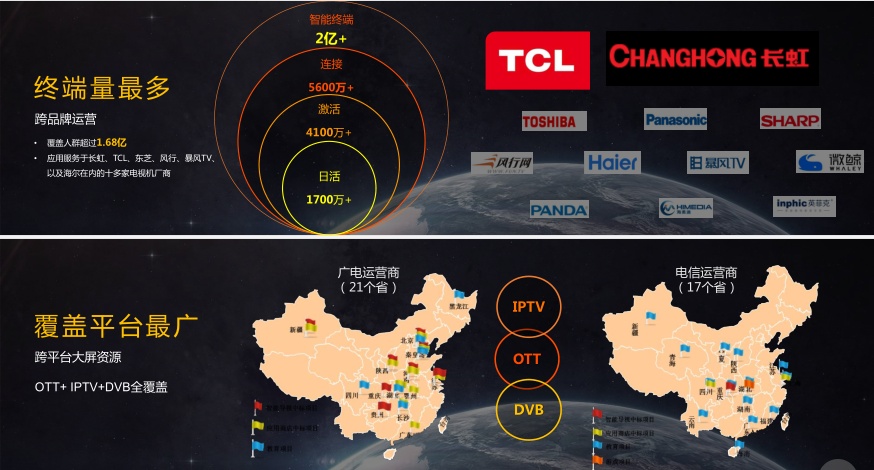 （企业已经开展的工作、所处阶段、投入资金和人力、仪器设备、生产条件等）欢网科技是全国领先的智能电视服务商，目前欢网智能推荐等业务已覆盖TCL、长虹等5600万的智能电视设备，21省级广电、17个电信运营商推广，计划通过可视计算、机器学习、大数据挖掘算法和自然语义分析，挖掘人与视频间的多维关系，构建视频知识图谱和视频推荐系统，提升智能推荐系统的节目推荐效果。
    我们有覆盖主流视频网站的节目媒资以及艺人相关的数据，每天采集到的收视行为数据达20G，只是这些数据都是用传统数据库的方式存储。随着语音搜索、图像搜索等智能场景的出现，人工智能在电视领域逐渐兴起，而新一代的数据组织架构-知识图谱，更能适应自然语言处理，深度学习等人工智能技术的需要，知识图谱也被誉为人工智能应用的基础设施。
    目前，公司正在研究知识图谱数据库的构建方式等技术，目标是构建智能电视领域数据的知识图谱。（企业已经开展的工作、所处阶段、投入资金和人力、仪器设备、生产条件等）欢网科技是全国领先的智能电视服务商，目前欢网智能推荐等业务已覆盖TCL、长虹等5600万的智能电视设备，21省级广电、17个电信运营商推广，计划通过可视计算、机器学习、大数据挖掘算法和自然语义分析，挖掘人与视频间的多维关系，构建视频知识图谱和视频推荐系统，提升智能推荐系统的节目推荐效果。
    我们有覆盖主流视频网站的节目媒资以及艺人相关的数据，每天采集到的收视行为数据达20G，只是这些数据都是用传统数据库的方式存储。随着语音搜索、图像搜索等智能场景的出现，人工智能在电视领域逐渐兴起，而新一代的数据组织架构-知识图谱，更能适应自然语言处理，深度学习等人工智能技术的需要，知识图谱也被誉为人工智能应用的基础设施。
    目前，公司正在研究知识图谱数据库的构建方式等技术，目标是构建智能电视领域数据的知识图谱。（企业已经开展的工作、所处阶段、投入资金和人力、仪器设备、生产条件等）欢网科技是全国领先的智能电视服务商，目前欢网智能推荐等业务已覆盖TCL、长虹等5600万的智能电视设备，21省级广电、17个电信运营商推广，计划通过可视计算、机器学习、大数据挖掘算法和自然语义分析，挖掘人与视频间的多维关系，构建视频知识图谱和视频推荐系统，提升智能推荐系统的节目推荐效果。
    我们有覆盖主流视频网站的节目媒资以及艺人相关的数据，每天采集到的收视行为数据达20G，只是这些数据都是用传统数据库的方式存储。随着语音搜索、图像搜索等智能场景的出现，人工智能在电视领域逐渐兴起，而新一代的数据组织架构-知识图谱，更能适应自然语言处理，深度学习等人工智能技术的需要，知识图谱也被誉为人工智能应用的基础设施。
    目前，公司正在研究知识图谱数据库的构建方式等技术，目标是构建智能电视领域数据的知识图谱。（企业已经开展的工作、所处阶段、投入资金和人力、仪器设备、生产条件等）欢网科技是全国领先的智能电视服务商，目前欢网智能推荐等业务已覆盖TCL、长虹等5600万的智能电视设备，21省级广电、17个电信运营商推广，计划通过可视计算、机器学习、大数据挖掘算法和自然语义分析，挖掘人与视频间的多维关系，构建视频知识图谱和视频推荐系统，提升智能推荐系统的节目推荐效果。
    我们有覆盖主流视频网站的节目媒资以及艺人相关的数据，每天采集到的收视行为数据达20G，只是这些数据都是用传统数据库的方式存储。随着语音搜索、图像搜索等智能场景的出现，人工智能在电视领域逐渐兴起，而新一代的数据组织架构-知识图谱，更能适应自然语言处理，深度学习等人工智能技术的需要，知识图谱也被誉为人工智能应用的基础设施。
    目前，公司正在研究知识图谱数据库的构建方式等技术，目标是构建智能电视领域数据的知识图谱。（企业已经开展的工作、所处阶段、投入资金和人力、仪器设备、生产条件等）欢网科技是全国领先的智能电视服务商，目前欢网智能推荐等业务已覆盖TCL、长虹等5600万的智能电视设备，21省级广电、17个电信运营商推广，计划通过可视计算、机器学习、大数据挖掘算法和自然语义分析，挖掘人与视频间的多维关系，构建视频知识图谱和视频推荐系统，提升智能推荐系统的节目推荐效果。
    我们有覆盖主流视频网站的节目媒资以及艺人相关的数据，每天采集到的收视行为数据达20G，只是这些数据都是用传统数据库的方式存储。随着语音搜索、图像搜索等智能场景的出现，人工智能在电视领域逐渐兴起，而新一代的数据组织架构-知识图谱，更能适应自然语言处理，深度学习等人工智能技术的需要，知识图谱也被誉为人工智能应用的基础设施。
    目前，公司正在研究知识图谱数据库的构建方式等技术，目标是构建智能电视领域数据的知识图谱。（企业已经开展的工作、所处阶段、投入资金和人力、仪器设备、生产条件等）欢网科技是全国领先的智能电视服务商，目前欢网智能推荐等业务已覆盖TCL、长虹等5600万的智能电视设备，21省级广电、17个电信运营商推广，计划通过可视计算、机器学习、大数据挖掘算法和自然语义分析，挖掘人与视频间的多维关系，构建视频知识图谱和视频推荐系统，提升智能推荐系统的节目推荐效果。
    我们有覆盖主流视频网站的节目媒资以及艺人相关的数据，每天采集到的收视行为数据达20G，只是这些数据都是用传统数据库的方式存储。随着语音搜索、图像搜索等智能场景的出现，人工智能在电视领域逐渐兴起，而新一代的数据组织架构-知识图谱，更能适应自然语言处理，深度学习等人工智能技术的需要，知识图谱也被誉为人工智能应用的基础设施。
    目前，公司正在研究知识图谱数据库的构建方式等技术，目标是构建智能电视领域数据的知识图谱。（企业已经开展的工作、所处阶段、投入资金和人力、仪器设备、生产条件等）欢网科技是全国领先的智能电视服务商，目前欢网智能推荐等业务已覆盖TCL、长虹等5600万的智能电视设备，21省级广电、17个电信运营商推广，计划通过可视计算、机器学习、大数据挖掘算法和自然语义分析，挖掘人与视频间的多维关系，构建视频知识图谱和视频推荐系统，提升智能推荐系统的节目推荐效果。
    我们有覆盖主流视频网站的节目媒资以及艺人相关的数据，每天采集到的收视行为数据达20G，只是这些数据都是用传统数据库的方式存储。随着语音搜索、图像搜索等智能场景的出现，人工智能在电视领域逐渐兴起，而新一代的数据组织架构-知识图谱，更能适应自然语言处理，深度学习等人工智能技术的需要，知识图谱也被誉为人工智能应用的基础设施。
    目前，公司正在研究知识图谱数据库的构建方式等技术，目标是构建智能电视领域数据的知识图谱。产学研合作要求简要描述简要描述（希望与哪类高校、科研院所开展产学研合作，共建创新载体，以及对专家及团队所属领域和水平的要求）希望与具备知识图谱相关技术研究以及海量数据存储经验的高校、科研院所开展产学研合作或与相关企事业单位拓展业务合作。（希望与哪类高校、科研院所开展产学研合作，共建创新载体，以及对专家及团队所属领域和水平的要求）希望与具备知识图谱相关技术研究以及海量数据存储经验的高校、科研院所开展产学研合作或与相关企事业单位拓展业务合作。（希望与哪类高校、科研院所开展产学研合作，共建创新载体，以及对专家及团队所属领域和水平的要求）希望与具备知识图谱相关技术研究以及海量数据存储经验的高校、科研院所开展产学研合作或与相关企事业单位拓展业务合作。（希望与哪类高校、科研院所开展产学研合作，共建创新载体，以及对专家及团队所属领域和水平的要求）希望与具备知识图谱相关技术研究以及海量数据存储经验的高校、科研院所开展产学研合作或与相关企事业单位拓展业务合作。（希望与哪类高校、科研院所开展产学研合作，共建创新载体，以及对专家及团队所属领域和水平的要求）希望与具备知识图谱相关技术研究以及海量数据存储经验的高校、科研院所开展产学研合作或与相关企事业单位拓展业务合作。（希望与哪类高校、科研院所开展产学研合作，共建创新载体，以及对专家及团队所属领域和水平的要求）希望与具备知识图谱相关技术研究以及海量数据存储经验的高校、科研院所开展产学研合作或与相关企事业单位拓展业务合作。（希望与哪类高校、科研院所开展产学研合作，共建创新载体，以及对专家及团队所属领域和水平的要求）希望与具备知识图谱相关技术研究以及海量数据存储经验的高校、科研院所开展产学研合作或与相关企事业单位拓展业务合作。（希望与哪类高校、科研院所开展产学研合作，共建创新载体，以及对专家及团队所属领域和水平的要求）希望与具备知识图谱相关技术研究以及海量数据存储经验的高校、科研院所开展产学研合作或与相关企事业单位拓展业务合作。产学研合作要求合作方式合作方式 □技术转让    □技术入股   联合开发   □委托研发  □委托团队、专家长期技术服务    □共建新研发、生产实体 □技术转让    □技术入股   联合开发   □委托研发  □委托团队、专家长期技术服务    □共建新研发、生产实体 □技术转让    □技术入股   联合开发   □委托研发  □委托团队、专家长期技术服务    □共建新研发、生产实体 □技术转让    □技术入股   联合开发   □委托研发  □委托团队、专家长期技术服务    □共建新研发、生产实体 □技术转让    □技术入股   联合开发   □委托研发  □委托团队、专家长期技术服务    □共建新研发、生产实体 □技术转让    □技术入股   联合开发   □委托研发  □委托团队、专家长期技术服务    □共建新研发、生产实体 □技术转让    □技术入股   联合开发   □委托研发  □委托团队、专家长期技术服务    □共建新研发、生产实体 □技术转让    □技术入股   联合开发   □委托研发  □委托团队、专家长期技术服务    □共建新研发、生产实体其他需求□技术转移  □研发费用加计扣除  □知识产权  □科技金融 □检验检测  □质量体系  □行业政策   □科技政策  □招标采购 □产品/服务市场占有率分析  □市场前景分析  □企业发展战略咨询           □其他                                 □技术转移  □研发费用加计扣除  □知识产权  □科技金融 □检验检测  □质量体系  □行业政策   □科技政策  □招标采购 □产品/服务市场占有率分析  □市场前景分析  □企业发展战略咨询           □其他                                 □技术转移  □研发费用加计扣除  □知识产权  □科技金融 □检验检测  □质量体系  □行业政策   □科技政策  □招标采购 □产品/服务市场占有率分析  □市场前景分析  □企业发展战略咨询           □其他                                 □技术转移  □研发费用加计扣除  □知识产权  □科技金融 □检验检测  □质量体系  □行业政策   □科技政策  □招标采购 □产品/服务市场占有率分析  □市场前景分析  □企业发展战略咨询           □其他                                 □技术转移  □研发费用加计扣除  □知识产权  □科技金融 □检验检测  □质量体系  □行业政策   □科技政策  □招标采购 □产品/服务市场占有率分析  □市场前景分析  □企业发展战略咨询           □其他                                 □技术转移  □研发费用加计扣除  □知识产权  □科技金融 □检验检测  □质量体系  □行业政策   □科技政策  □招标采购 □产品/服务市场占有率分析  □市场前景分析  □企业发展战略咨询           □其他                                 □技术转移  □研发费用加计扣除  □知识产权  □科技金融 □检验检测  □质量体系  □行业政策   □科技政策  □招标采购 □产品/服务市场占有率分析  □市场前景分析  □企业发展战略咨询           □其他                                 □技术转移  □研发费用加计扣除  □知识产权  □科技金融 □检验检测  □质量体系  □行业政策   □科技政策  □招标采购 □产品/服务市场占有率分析  □市场前景分析  □企业发展战略咨询           □其他                                 □技术转移  □研发费用加计扣除  □知识产权  □科技金融 □检验检测  □质量体系  □行业政策   □科技政策  □招标采购 □产品/服务市场占有率分析  □市场前景分析  □企业发展战略咨询           □其他                                 □技术转移  □研发费用加计扣除  □知识产权  □科技金融 □检验检测  □质量体系  □行业政策   □科技政策  □招标采购 □产品/服务市场占有率分析  □市场前景分析  □企业发展战略咨询           □其他                                 管理信息管理信息管理信息管理信息管理信息管理信息管理信息管理信息管理信息管理信息管理信息同意公开需求信息同意公开需求信息 是                               □否 □部分公开(说明）                                               是                               □否 □部分公开(说明）                                               是                               □否 □部分公开(说明）                                               是                               □否 □部分公开(说明）                                               是                               □否 □部分公开(说明）                                               是                               □否 □部分公开(说明）                                               是                               □否 □部分公开(说明）                                               是                               □否 □部分公开(说明）                                               是                               □否 □部分公开(说明）                                              同意接受专家服务同意接受专家服务 是                 □否 是                 □否 是                 □否 是                 □否 是                 □否 是                 □否 是                 □否 是                 □否 是                 □否同意参与对解决方案的筛选评价同意参与对解决方案的筛选评价是 □否是 □否是 □否是 □否是 □否是 □否是 □否是 □否是 □否同意对优秀解决方案给予奖励同意对优秀解决方案给予奖励 □是，金额              万元。（奖金仅用作奖励现场参赛者，不作为技术转让、技术许可或其他独占性合作的前提条件） □否
                     法人代表：             年  月  日 □是，金额              万元。（奖金仅用作奖励现场参赛者，不作为技术转让、技术许可或其他独占性合作的前提条件） □否
                     法人代表：             年  月  日 □是，金额              万元。（奖金仅用作奖励现场参赛者，不作为技术转让、技术许可或其他独占性合作的前提条件） □否
                     法人代表：             年  月  日 □是，金额              万元。（奖金仅用作奖励现场参赛者，不作为技术转让、技术许可或其他独占性合作的前提条件） □否
                     法人代表：             年  月  日 □是，金额              万元。（奖金仅用作奖励现场参赛者，不作为技术转让、技术许可或其他独占性合作的前提条件） □否
                     法人代表：             年  月  日 □是，金额              万元。（奖金仅用作奖励现场参赛者，不作为技术转让、技术许可或其他独占性合作的前提条件） □否
                     法人代表：             年  月  日 □是，金额              万元。（奖金仅用作奖励现场参赛者，不作为技术转让、技术许可或其他独占性合作的前提条件） □否
                     法人代表：             年  月  日 □是，金额              万元。（奖金仅用作奖励现场参赛者，不作为技术转让、技术许可或其他独占性合作的前提条件） □否
                     法人代表：             年  月  日 □是，金额              万元。（奖金仅用作奖励现场参赛者，不作为技术转让、技术许可或其他独占性合作的前提条件） □否
                     法人代表：             年  月  日企业信息企业信息企业信息企业信息企业信息企业信息企业信息企业信息企业信息企业名称企业名称企业名称四川福莱特科技有限公司四川福莱特科技有限公司四川福莱特科技有限公司机构代码机构代码91510703MA62451CX5区    域区    域区    域涪城区涪城区联系人程涵电话15881469378行业领域行业领域行业领域制造业制造业制造业产业领域产业领域航空航天经济规模经济规模经济规模人员规模人员规模6需求信息需求信息需求信息需求信息需求信息需求信息需求信息需求信息需求信息需求名称需求名称需求名称需求名称直升机弹射救生矢量火箭自适应控制技术直升机弹射救生矢量火箭自适应控制技术直升机弹射救生矢量火箭自适应控制技术直升机弹射救生矢量火箭自适应控制技术直升机弹射救生矢量火箭自适应控制技术技术需求情况说明技术需求类别技术需求类别技术需求类别☑技术研发（关键、核心技术）□产品研发（产品升级、新产品研发）□技术改造（设备、研发生产条件）□技术配套（技术、产品等配套合作）☑技术研发（关键、核心技术）□产品研发（产品升级、新产品研发）□技术改造（设备、研发生产条件）□技术配套（技术、产品等配套合作）☑技术研发（关键、核心技术）□产品研发（产品升级、新产品研发）□技术改造（设备、研发生产条件）□技术配套（技术、产品等配套合作）☑技术研发（关键、核心技术）□产品研发（产品升级、新产品研发）□技术改造（设备、研发生产条件）□技术配套（技术、产品等配套合作）☑技术研发（关键、核心技术）□产品研发（产品升级、新产品研发）□技术改造（设备、研发生产条件）□技术配套（技术、产品等配套合作）技术需求情况说明技术需求简述技术需求简述技术需求简述直升机弹射技术存在弹射过程中易与旋翼发生碰撞，造成乘员伤害的严重问题。而制约这一技术的主要问题在于弹射后：（1）旋翼与机体分离及旋翼及各自轨迹；（2）弹射座椅火箭根据机体飞行姿态弹射角度问题。弹射座椅所采用的多推力火箭自适应矢量控制技术是目前弹射技术尚解决的问题。直升机弹射技术存在弹射过程中易与旋翼发生碰撞，造成乘员伤害的严重问题。而制约这一技术的主要问题在于弹射后：（1）旋翼与机体分离及旋翼及各自轨迹；（2）弹射座椅火箭根据机体飞行姿态弹射角度问题。弹射座椅所采用的多推力火箭自适应矢量控制技术是目前弹射技术尚解决的问题。直升机弹射技术存在弹射过程中易与旋翼发生碰撞，造成乘员伤害的严重问题。而制约这一技术的主要问题在于弹射后：（1）旋翼与机体分离及旋翼及各自轨迹；（2）弹射座椅火箭根据机体飞行姿态弹射角度问题。弹射座椅所采用的多推力火箭自适应矢量控制技术是目前弹射技术尚解决的问题。直升机弹射技术存在弹射过程中易与旋翼发生碰撞，造成乘员伤害的严重问题。而制约这一技术的主要问题在于弹射后：（1）旋翼与机体分离及旋翼及各自轨迹；（2）弹射座椅火箭根据机体飞行姿态弹射角度问题。弹射座椅所采用的多推力火箭自适应矢量控制技术是目前弹射技术尚解决的问题。直升机弹射技术存在弹射过程中易与旋翼发生碰撞，造成乘员伤害的严重问题。而制约这一技术的主要问题在于弹射后：（1）旋翼与机体分离及旋翼及各自轨迹；（2）弹射座椅火箭根据机体飞行姿态弹射角度问题。弹射座椅所采用的多推力火箭自适应矢量控制技术是目前弹射技术尚解决的问题。技术需求详述技术需求详述技术需求详述（包括主要技术、条件、成熟度、成本等指标）弹射座椅可实现“零零”弹射；不利飞行姿态弹射成功率达90%；弹射系统顺利与机体脱离，响应时间小于4秒；人体纵向最大过载小于15g；弹射系统可实现自适应控制。机体滚转角达到180°时，弹射系统可实现自适应纠偏；控制系统保证主伞拉直速度小于70m/s;系统救生包线大于国外同类产品。（包括主要技术、条件、成熟度、成本等指标）弹射座椅可实现“零零”弹射；不利飞行姿态弹射成功率达90%；弹射系统顺利与机体脱离，响应时间小于4秒；人体纵向最大过载小于15g；弹射系统可实现自适应控制。机体滚转角达到180°时，弹射系统可实现自适应纠偏；控制系统保证主伞拉直速度小于70m/s;系统救生包线大于国外同类产品。（包括主要技术、条件、成熟度、成本等指标）弹射座椅可实现“零零”弹射；不利飞行姿态弹射成功率达90%；弹射系统顺利与机体脱离，响应时间小于4秒；人体纵向最大过载小于15g；弹射系统可实现自适应控制。机体滚转角达到180°时，弹射系统可实现自适应纠偏；控制系统保证主伞拉直速度小于70m/s;系统救生包线大于国外同类产品。（包括主要技术、条件、成熟度、成本等指标）弹射座椅可实现“零零”弹射；不利飞行姿态弹射成功率达90%；弹射系统顺利与机体脱离，响应时间小于4秒；人体纵向最大过载小于15g；弹射系统可实现自适应控制。机体滚转角达到180°时，弹射系统可实现自适应纠偏；控制系统保证主伞拉直速度小于70m/s;系统救生包线大于国外同类产品。（包括主要技术、条件、成熟度、成本等指标）弹射座椅可实现“零零”弹射；不利飞行姿态弹射成功率达90%；弹射系统顺利与机体脱离，响应时间小于4秒；人体纵向最大过载小于15g；弹射系统可实现自适应控制。机体滚转角达到180°时，弹射系统可实现自适应纠偏；控制系统保证主伞拉直速度小于70m/s;系统救生包线大于国外同类产品。现有基础情况现有基础情况现有基础情况（企业已经开展的工作、所处阶段、投入资金和人力、仪器设备、生产条件等）本公司目前以针对弹射救生系统主伞进行了深入的研究，公司成员协助中航工业航宇救生装备有限公司研发第四代弹射系统主伞开伞过程研究：对弹射过程中主伞减速特性进行了深入研究，针对弹射过程中主伞出现的缠绕、甩打、破损等现象进行了研究，并提出了相关的预防措施，效果良好。（企业已经开展的工作、所处阶段、投入资金和人力、仪器设备、生产条件等）本公司目前以针对弹射救生系统主伞进行了深入的研究，公司成员协助中航工业航宇救生装备有限公司研发第四代弹射系统主伞开伞过程研究：对弹射过程中主伞减速特性进行了深入研究，针对弹射过程中主伞出现的缠绕、甩打、破损等现象进行了研究，并提出了相关的预防措施，效果良好。（企业已经开展的工作、所处阶段、投入资金和人力、仪器设备、生产条件等）本公司目前以针对弹射救生系统主伞进行了深入的研究，公司成员协助中航工业航宇救生装备有限公司研发第四代弹射系统主伞开伞过程研究：对弹射过程中主伞减速特性进行了深入研究，针对弹射过程中主伞出现的缠绕、甩打、破损等现象进行了研究，并提出了相关的预防措施，效果良好。（企业已经开展的工作、所处阶段、投入资金和人力、仪器设备、生产条件等）本公司目前以针对弹射救生系统主伞进行了深入的研究，公司成员协助中航工业航宇救生装备有限公司研发第四代弹射系统主伞开伞过程研究：对弹射过程中主伞减速特性进行了深入研究，针对弹射过程中主伞出现的缠绕、甩打、破损等现象进行了研究，并提出了相关的预防措施，效果良好。（企业已经开展的工作、所处阶段、投入资金和人力、仪器设备、生产条件等）本公司目前以针对弹射救生系统主伞进行了深入的研究，公司成员协助中航工业航宇救生装备有限公司研发第四代弹射系统主伞开伞过程研究：对弹射过程中主伞减速特性进行了深入研究，针对弹射过程中主伞出现的缠绕、甩打、破损等现象进行了研究，并提出了相关的预防措施，效果良好。产学研合作要求简要描述简要描述简要描述（希望与哪类高校、科研院所开展产学研合作，共建创新载体，以及对专家及团队所属领域和水平的要求）希望与有相关经验的科研院所合作（希望与哪类高校、科研院所开展产学研合作，共建创新载体，以及对专家及团队所属领域和水平的要求）希望与有相关经验的科研院所合作（希望与哪类高校、科研院所开展产学研合作，共建创新载体，以及对专家及团队所属领域和水平的要求）希望与有相关经验的科研院所合作（希望与哪类高校、科研院所开展产学研合作，共建创新载体，以及对专家及团队所属领域和水平的要求）希望与有相关经验的科研院所合作（希望与哪类高校、科研院所开展产学研合作，共建创新载体，以及对专家及团队所属领域和水平的要求）希望与有相关经验的科研院所合作产学研合作要求合作方式合作方式合作方式 □技术转让    □技术入股   □联合开发   □委托研发  ☑委托团队、专家长期技术服务    ☑共建新研发、生产实体 □技术转让    □技术入股   □联合开发   □委托研发  ☑委托团队、专家长期技术服务    ☑共建新研发、生产实体 □技术转让    □技术入股   □联合开发   □委托研发  ☑委托团队、专家长期技术服务    ☑共建新研发、生产实体 □技术转让    □技术入股   □联合开发   □委托研发  ☑委托团队、专家长期技术服务    ☑共建新研发、生产实体 □技术转让    □技术入股   □联合开发   □委托研发  ☑委托团队、专家长期技术服务    ☑共建新研发、生产实体其他需求□技术转移  ☑研发费用加计扣除  ☑知识产权  ☑科技金融 □检验检测  □质量体系  □行业政策   □科技政策  □招标采购 □产品/服务市场占有率分析  □市场前景分析  □企业发展战略咨询           □其他                                 □技术转移  ☑研发费用加计扣除  ☑知识产权  ☑科技金融 □检验检测  □质量体系  □行业政策   □科技政策  □招标采购 □产品/服务市场占有率分析  □市场前景分析  □企业发展战略咨询           □其他                                 □技术转移  ☑研发费用加计扣除  ☑知识产权  ☑科技金融 □检验检测  □质量体系  □行业政策   □科技政策  □招标采购 □产品/服务市场占有率分析  □市场前景分析  □企业发展战略咨询           □其他                                 □技术转移  ☑研发费用加计扣除  ☑知识产权  ☑科技金融 □检验检测  □质量体系  □行业政策   □科技政策  □招标采购 □产品/服务市场占有率分析  □市场前景分析  □企业发展战略咨询           □其他                                 □技术转移  ☑研发费用加计扣除  ☑知识产权  ☑科技金融 □检验检测  □质量体系  □行业政策   □科技政策  □招标采购 □产品/服务市场占有率分析  □市场前景分析  □企业发展战略咨询           □其他                                 □技术转移  ☑研发费用加计扣除  ☑知识产权  ☑科技金融 □检验检测  □质量体系  □行业政策   □科技政策  □招标采购 □产品/服务市场占有率分析  □市场前景分析  □企业发展战略咨询           □其他                                 □技术转移  ☑研发费用加计扣除  ☑知识产权  ☑科技金融 □检验检测  □质量体系  □行业政策   □科技政策  □招标采购 □产品/服务市场占有率分析  □市场前景分析  □企业发展战略咨询           □其他                                 □技术转移  ☑研发费用加计扣除  ☑知识产权  ☑科技金融 □检验检测  □质量体系  □行业政策   □科技政策  □招标采购 □产品/服务市场占有率分析  □市场前景分析  □企业发展战略咨询           □其他                                 管理信息管理信息管理信息管理信息管理信息管理信息管理信息管理信息管理信息同意公开需求信息同意公开需求信息 ☑是                               □否 □部分公开(说明）                                               ☑是                               □否 □部分公开(说明）                                               ☑是                               □否 □部分公开(说明）                                               ☑是                               □否 □部分公开(说明）                                               ☑是                               □否 □部分公开(说明）                                               ☑是                               □否 □部分公开(说明）                                               ☑是                               □否 □部分公开(说明）                                              同意接受专家服务同意接受专家服务 ☑是                 □否 ☑是                 □否 ☑是                 □否 ☑是                 □否 ☑是                 □否 ☑是                 □否 ☑是                 □否同意参与对解决方案的筛选评价同意参与对解决方案的筛选评价 ☑是 □否 ☑是 □否 ☑是 □否 ☑是 □否 ☑是 □否 ☑是 □否 ☑是 □否同意对优秀解决方案给予奖励同意对优秀解决方案给予奖励 □是，金额              万元。（奖金仅用作奖励现场参赛者，不作为技术转让、技术许可或其他独占性合作的前提条件） ☑否
                     法人代表：             年  月  日 □是，金额              万元。（奖金仅用作奖励现场参赛者，不作为技术转让、技术许可或其他独占性合作的前提条件） ☑否
                     法人代表：             年  月  日 □是，金额              万元。（奖金仅用作奖励现场参赛者，不作为技术转让、技术许可或其他独占性合作的前提条件） ☑否
                     法人代表：             年  月  日 □是，金额              万元。（奖金仅用作奖励现场参赛者，不作为技术转让、技术许可或其他独占性合作的前提条件） ☑否
                     法人代表：             年  月  日 □是，金额              万元。（奖金仅用作奖励现场参赛者，不作为技术转让、技术许可或其他独占性合作的前提条件） ☑否
                     法人代表：             年  月  日 □是，金额              万元。（奖金仅用作奖励现场参赛者，不作为技术转让、技术许可或其他独占性合作的前提条件） ☑否
                     法人代表：             年  月  日 □是，金额              万元。（奖金仅用作奖励现场参赛者，不作为技术转让、技术许可或其他独占性合作的前提条件） ☑否
                     法人代表：             年  月  日企业信息企业信息企业信息企业信息企业信息企业信息企业信息企业信息企业信息企业信息企业名称企业名称企业名称绵阳美科电子设备有限责任公司绵阳美科电子设备有限责任公司绵阳美科电子设备有限责任公司机构代码机构代码91510700MA6242UH7Q91510700MA6242UH7Q区    域区    域区    域绵阳市联系人刘明辉刘明辉电话电话13340880517行业领域行业领域行业领域先进制造先进制造先进制造产业领域产业领域机械制造机械制造经济规模经济规模经济规模3000万3000万3000万人员规模人员规模4040需求信息需求信息需求信息需求信息需求信息需求信息需求信息需求信息需求信息需求信息需求名称需求名称需求名称智能超声数字成像系统智能超声数字成像系统智能超声数字成像系统智能超声数字成像系统智能超声数字成像系统智能超声数字成像系统智能超声数字成像系统技术需求情况说明技术需求类别技术需求类别■技术研发（关键、核心技术）□产品研发（产品升级、新产品研发）□技术改造（设备、研发生产条件）□技术配套（技术、产品等配套合作）■技术研发（关键、核心技术）□产品研发（产品升级、新产品研发）□技术改造（设备、研发生产条件）□技术配套（技术、产品等配套合作）■技术研发（关键、核心技术）□产品研发（产品升级、新产品研发）□技术改造（设备、研发生产条件）□技术配套（技术、产品等配套合作）■技术研发（关键、核心技术）□产品研发（产品升级、新产品研发）□技术改造（设备、研发生产条件）□技术配套（技术、产品等配套合作）■技术研发（关键、核心技术）□产品研发（产品升级、新产品研发）□技术改造（设备、研发生产条件）□技术配套（技术、产品等配套合作）■技术研发（关键、核心技术）□产品研发（产品升级、新产品研发）□技术改造（设备、研发生产条件）□技术配套（技术、产品等配套合作）■技术研发（关键、核心技术）□产品研发（产品升级、新产品研发）□技术改造（设备、研发生产条件）□技术配套（技术、产品等配套合作）技术需求情况说明技术需求简述技术需求简述公司是从事超声医疗设备研发生产的企业，公司主要产品膀胱扫利用现代声电技术和计算机技术结合的高性能医疗仪器。公司希望围绕产品功能及结构进行升级，开发智能超声数字成像系统。公司是从事超声医疗设备研发生产的企业，公司主要产品膀胱扫利用现代声电技术和计算机技术结合的高性能医疗仪器。公司希望围绕产品功能及结构进行升级，开发智能超声数字成像系统。公司是从事超声医疗设备研发生产的企业，公司主要产品膀胱扫利用现代声电技术和计算机技术结合的高性能医疗仪器。公司希望围绕产品功能及结构进行升级，开发智能超声数字成像系统。公司是从事超声医疗设备研发生产的企业，公司主要产品膀胱扫利用现代声电技术和计算机技术结合的高性能医疗仪器。公司希望围绕产品功能及结构进行升级，开发智能超声数字成像系统。公司是从事超声医疗设备研发生产的企业，公司主要产品膀胱扫利用现代声电技术和计算机技术结合的高性能医疗仪器。公司希望围绕产品功能及结构进行升级，开发智能超声数字成像系统。公司是从事超声医疗设备研发生产的企业，公司主要产品膀胱扫利用现代声电技术和计算机技术结合的高性能医疗仪器。公司希望围绕产品功能及结构进行升级，开发智能超声数字成像系统。公司是从事超声医疗设备研发生产的企业，公司主要产品膀胱扫利用现代声电技术和计算机技术结合的高性能医疗仪器。公司希望围绕产品功能及结构进行升级，开发智能超声数字成像系统。技术需求详述技术需求详述（包括主要技术、条件、成熟度、成本等指标）利用数字处理技术、计算机技术及嵌入式系统技术、图形图像处理技术，开发产品，要求采用最新的阵列式三维探头，完成基于多阵列探头的全数字化波束合成及信号出口技术，引入蓝牙通信及WIFI通信模块，结合嵌入式操作系统的智能平台，形成一套采用三维阵列探头的功能完善的智能化膀胱扫描仪硬件平台，并开发出完整的SDK系统，方便第三进行APP定制。（包括主要技术、条件、成熟度、成本等指标）利用数字处理技术、计算机技术及嵌入式系统技术、图形图像处理技术，开发产品，要求采用最新的阵列式三维探头，完成基于多阵列探头的全数字化波束合成及信号出口技术，引入蓝牙通信及WIFI通信模块，结合嵌入式操作系统的智能平台，形成一套采用三维阵列探头的功能完善的智能化膀胱扫描仪硬件平台，并开发出完整的SDK系统，方便第三进行APP定制。（包括主要技术、条件、成熟度、成本等指标）利用数字处理技术、计算机技术及嵌入式系统技术、图形图像处理技术，开发产品，要求采用最新的阵列式三维探头，完成基于多阵列探头的全数字化波束合成及信号出口技术，引入蓝牙通信及WIFI通信模块，结合嵌入式操作系统的智能平台，形成一套采用三维阵列探头的功能完善的智能化膀胱扫描仪硬件平台，并开发出完整的SDK系统，方便第三进行APP定制。（包括主要技术、条件、成熟度、成本等指标）利用数字处理技术、计算机技术及嵌入式系统技术、图形图像处理技术，开发产品，要求采用最新的阵列式三维探头，完成基于多阵列探头的全数字化波束合成及信号出口技术，引入蓝牙通信及WIFI通信模块，结合嵌入式操作系统的智能平台，形成一套采用三维阵列探头的功能完善的智能化膀胱扫描仪硬件平台，并开发出完整的SDK系统，方便第三进行APP定制。（包括主要技术、条件、成熟度、成本等指标）利用数字处理技术、计算机技术及嵌入式系统技术、图形图像处理技术，开发产品，要求采用最新的阵列式三维探头，完成基于多阵列探头的全数字化波束合成及信号出口技术，引入蓝牙通信及WIFI通信模块，结合嵌入式操作系统的智能平台，形成一套采用三维阵列探头的功能完善的智能化膀胱扫描仪硬件平台，并开发出完整的SDK系统，方便第三进行APP定制。（包括主要技术、条件、成熟度、成本等指标）利用数字处理技术、计算机技术及嵌入式系统技术、图形图像处理技术，开发产品，要求采用最新的阵列式三维探头，完成基于多阵列探头的全数字化波束合成及信号出口技术，引入蓝牙通信及WIFI通信模块，结合嵌入式操作系统的智能平台，形成一套采用三维阵列探头的功能完善的智能化膀胱扫描仪硬件平台，并开发出完整的SDK系统，方便第三进行APP定制。（包括主要技术、条件、成熟度、成本等指标）利用数字处理技术、计算机技术及嵌入式系统技术、图形图像处理技术，开发产品，要求采用最新的阵列式三维探头，完成基于多阵列探头的全数字化波束合成及信号出口技术，引入蓝牙通信及WIFI通信模块，结合嵌入式操作系统的智能平台，形成一套采用三维阵列探头的功能完善的智能化膀胱扫描仪硬件平台，并开发出完整的SDK系统，方便第三进行APP定制。现有基础情况现有基础情况（企业已经开展的工作、所处阶段、投入资金和人力、仪器设备、生产条件等）公司与欧洲PTS公司合作开发了膀胱扫描仪，设备由主机和探头组成，通过探头对病人膀胱位置的非侵入性扫描，迅速完成膀胱区域的检测，并将探测的信号处理后传送给嵌入式计算机系统，由计算机系统进行膀胱边界的识别、容积的计算，以实现对病人的膀胱尿液容积的测量。目前公司已有相关设备，但不具备上诉需求功能。目前已经成了项目组，开展前期工作。（企业已经开展的工作、所处阶段、投入资金和人力、仪器设备、生产条件等）公司与欧洲PTS公司合作开发了膀胱扫描仪，设备由主机和探头组成，通过探头对病人膀胱位置的非侵入性扫描，迅速完成膀胱区域的检测，并将探测的信号处理后传送给嵌入式计算机系统，由计算机系统进行膀胱边界的识别、容积的计算，以实现对病人的膀胱尿液容积的测量。目前公司已有相关设备，但不具备上诉需求功能。目前已经成了项目组，开展前期工作。（企业已经开展的工作、所处阶段、投入资金和人力、仪器设备、生产条件等）公司与欧洲PTS公司合作开发了膀胱扫描仪，设备由主机和探头组成，通过探头对病人膀胱位置的非侵入性扫描，迅速完成膀胱区域的检测，并将探测的信号处理后传送给嵌入式计算机系统，由计算机系统进行膀胱边界的识别、容积的计算，以实现对病人的膀胱尿液容积的测量。目前公司已有相关设备，但不具备上诉需求功能。目前已经成了项目组，开展前期工作。（企业已经开展的工作、所处阶段、投入资金和人力、仪器设备、生产条件等）公司与欧洲PTS公司合作开发了膀胱扫描仪，设备由主机和探头组成，通过探头对病人膀胱位置的非侵入性扫描，迅速完成膀胱区域的检测，并将探测的信号处理后传送给嵌入式计算机系统，由计算机系统进行膀胱边界的识别、容积的计算，以实现对病人的膀胱尿液容积的测量。目前公司已有相关设备，但不具备上诉需求功能。目前已经成了项目组，开展前期工作。（企业已经开展的工作、所处阶段、投入资金和人力、仪器设备、生产条件等）公司与欧洲PTS公司合作开发了膀胱扫描仪，设备由主机和探头组成，通过探头对病人膀胱位置的非侵入性扫描，迅速完成膀胱区域的检测，并将探测的信号处理后传送给嵌入式计算机系统，由计算机系统进行膀胱边界的识别、容积的计算，以实现对病人的膀胱尿液容积的测量。目前公司已有相关设备，但不具备上诉需求功能。目前已经成了项目组，开展前期工作。（企业已经开展的工作、所处阶段、投入资金和人力、仪器设备、生产条件等）公司与欧洲PTS公司合作开发了膀胱扫描仪，设备由主机和探头组成，通过探头对病人膀胱位置的非侵入性扫描，迅速完成膀胱区域的检测，并将探测的信号处理后传送给嵌入式计算机系统，由计算机系统进行膀胱边界的识别、容积的计算，以实现对病人的膀胱尿液容积的测量。目前公司已有相关设备，但不具备上诉需求功能。目前已经成了项目组，开展前期工作。（企业已经开展的工作、所处阶段、投入资金和人力、仪器设备、生产条件等）公司与欧洲PTS公司合作开发了膀胱扫描仪，设备由主机和探头组成，通过探头对病人膀胱位置的非侵入性扫描，迅速完成膀胱区域的检测，并将探测的信号处理后传送给嵌入式计算机系统，由计算机系统进行膀胱边界的识别、容积的计算，以实现对病人的膀胱尿液容积的测量。目前公司已有相关设备，但不具备上诉需求功能。目前已经成了项目组，开展前期工作。产学研合作要求简要描述简要描述（希望与哪类高校、科研院所开展产学研合作，共建创新载体，以及对专家及团队所属领域和水平的要求）希望具有超声及电子软硬件研究开发基础团队，希望与西南科技大学对接相关资源。（希望与哪类高校、科研院所开展产学研合作，共建创新载体，以及对专家及团队所属领域和水平的要求）希望具有超声及电子软硬件研究开发基础团队，希望与西南科技大学对接相关资源。（希望与哪类高校、科研院所开展产学研合作，共建创新载体，以及对专家及团队所属领域和水平的要求）希望具有超声及电子软硬件研究开发基础团队，希望与西南科技大学对接相关资源。（希望与哪类高校、科研院所开展产学研合作，共建创新载体，以及对专家及团队所属领域和水平的要求）希望具有超声及电子软硬件研究开发基础团队，希望与西南科技大学对接相关资源。（希望与哪类高校、科研院所开展产学研合作，共建创新载体，以及对专家及团队所属领域和水平的要求）希望具有超声及电子软硬件研究开发基础团队，希望与西南科技大学对接相关资源。（希望与哪类高校、科研院所开展产学研合作，共建创新载体，以及对专家及团队所属领域和水平的要求）希望具有超声及电子软硬件研究开发基础团队，希望与西南科技大学对接相关资源。（希望与哪类高校、科研院所开展产学研合作，共建创新载体，以及对专家及团队所属领域和水平的要求）希望具有超声及电子软硬件研究开发基础团队，希望与西南科技大学对接相关资源。产学研合作要求合作方式合作方式 □技术转让    □技术入股   □联合开发   ■委托研发  □委托团队、专家长期技术服务    □共建新研发、生产实体 □技术转让    □技术入股   □联合开发   ■委托研发  □委托团队、专家长期技术服务    □共建新研发、生产实体 □技术转让    □技术入股   □联合开发   ■委托研发  □委托团队、专家长期技术服务    □共建新研发、生产实体 □技术转让    □技术入股   □联合开发   ■委托研发  □委托团队、专家长期技术服务    □共建新研发、生产实体 □技术转让    □技术入股   □联合开发   ■委托研发  □委托团队、专家长期技术服务    □共建新研发、生产实体 □技术转让    □技术入股   □联合开发   ■委托研发  □委托团队、专家长期技术服务    □共建新研发、生产实体 □技术转让    □技术入股   □联合开发   ■委托研发  □委托团队、专家长期技术服务    □共建新研发、生产实体其他需求□技术转移  □研发费用加计扣除  □知识产权  □科技金融 □检验检测  □质量体系  ■行业政策   □科技政策  □招标采购 □产品/服务市场占有率分析  □市场前景分析  □企业发展战略咨询           □其他                                 □技术转移  □研发费用加计扣除  □知识产权  □科技金融 □检验检测  □质量体系  ■行业政策   □科技政策  □招标采购 □产品/服务市场占有率分析  □市场前景分析  □企业发展战略咨询           □其他                                 □技术转移  □研发费用加计扣除  □知识产权  □科技金融 □检验检测  □质量体系  ■行业政策   □科技政策  □招标采购 □产品/服务市场占有率分析  □市场前景分析  □企业发展战略咨询           □其他                                 □技术转移  □研发费用加计扣除  □知识产权  □科技金融 □检验检测  □质量体系  ■行业政策   □科技政策  □招标采购 □产品/服务市场占有率分析  □市场前景分析  □企业发展战略咨询           □其他                                 □技术转移  □研发费用加计扣除  □知识产权  □科技金融 □检验检测  □质量体系  ■行业政策   □科技政策  □招标采购 □产品/服务市场占有率分析  □市场前景分析  □企业发展战略咨询           □其他                                 □技术转移  □研发费用加计扣除  □知识产权  □科技金融 □检验检测  □质量体系  ■行业政策   □科技政策  □招标采购 □产品/服务市场占有率分析  □市场前景分析  □企业发展战略咨询           □其他                                 □技术转移  □研发费用加计扣除  □知识产权  □科技金融 □检验检测  □质量体系  ■行业政策   □科技政策  □招标采购 □产品/服务市场占有率分析  □市场前景分析  □企业发展战略咨询           □其他                                 □技术转移  □研发费用加计扣除  □知识产权  □科技金融 □检验检测  □质量体系  ■行业政策   □科技政策  □招标采购 □产品/服务市场占有率分析  □市场前景分析  □企业发展战略咨询           □其他                                 □技术转移  □研发费用加计扣除  □知识产权  □科技金融 □检验检测  □质量体系  ■行业政策   □科技政策  □招标采购 □产品/服务市场占有率分析  □市场前景分析  □企业发展战略咨询           □其他                                 管理信息管理信息管理信息管理信息管理信息管理信息管理信息管理信息管理信息管理信息同意公开需求信息同意公开需求信息 ■是                               □否 □部分公开(说明）                                               ■是                               □否 □部分公开(说明）                                               ■是                               □否 □部分公开(说明）                                               ■是                               □否 □部分公开(说明）                                               ■是                               □否 □部分公开(说明）                                               ■是                               □否 □部分公开(说明）                                               ■是                               □否 □部分公开(说明）                                               ■是                               □否 □部分公开(说明）                                              同意接受专家服务同意接受专家服务 ■是                 □否 ■是                 □否 ■是                 □否 ■是                 □否 ■是                 □否 ■是                 □否 ■是                 □否 ■是                 □否同意参与对解决方案的筛选评价同意参与对解决方案的筛选评价 ■是 □否 ■是 □否 ■是 □否 ■是 □否 ■是 □否 ■是 □否 ■是 □否 ■是 □否同意对优秀解决方案给予奖励同意对优秀解决方案给予奖励 □是，金额              万元。（奖金仅用作奖励现场参赛者，不作为技术转让、技术许可或其他独占性合作的前提条件） ■否
                     法人代表：             年  月  日 □是，金额              万元。（奖金仅用作奖励现场参赛者，不作为技术转让、技术许可或其他独占性合作的前提条件） ■否
                     法人代表：             年  月  日 □是，金额              万元。（奖金仅用作奖励现场参赛者，不作为技术转让、技术许可或其他独占性合作的前提条件） ■否
                     法人代表：             年  月  日 □是，金额              万元。（奖金仅用作奖励现场参赛者，不作为技术转让、技术许可或其他独占性合作的前提条件） ■否
                     法人代表：             年  月  日 □是，金额              万元。（奖金仅用作奖励现场参赛者，不作为技术转让、技术许可或其他独占性合作的前提条件） ■否
                     法人代表：             年  月  日 □是，金额              万元。（奖金仅用作奖励现场参赛者，不作为技术转让、技术许可或其他独占性合作的前提条件） ■否
                     法人代表：             年  月  日 □是，金额              万元。（奖金仅用作奖励现场参赛者，不作为技术转让、技术许可或其他独占性合作的前提条件） ■否
                     法人代表：             年  月  日 □是，金额              万元。（奖金仅用作奖励现场参赛者，不作为技术转让、技术许可或其他独占性合作的前提条件） ■否
                     法人代表：             年  月  日企业信息企业信息企业信息企业信息企业信息企业信息企业信息企业信息企业信息企业名称企业名称四川九洲线缆有限责任公司四川九洲线缆有限责任公司四川九洲线缆有限责任公司四川九洲线缆有限责任公司机构代码9151070072745424-9M9151070072745424-9M区    域区    域绵阳高新区绵阳高新区绵阳高新区联系人杨华勇电话15328222316行业领域行业领域电子信息电子信息电子信息电子信息产业领域电子元件电子元件经济规模经济规模4亿元4亿元4亿元4亿元人员规模480人480人需求信息需求信息需求信息需求信息需求信息需求信息需求信息需求信息需求信息需求名称需求名称需求名称需求名称聚酰亚胺复合带与聚四氟乙烯生料带组合绕包绝缘和护套光滑表面工艺技术。聚酰亚胺复合带与聚四氟乙烯生料带组合绕包绝缘和护套光滑表面工艺技术。聚酰亚胺复合带与聚四氟乙烯生料带组合绕包绝缘和护套光滑表面工艺技术。聚酰亚胺复合带与聚四氟乙烯生料带组合绕包绝缘和护套光滑表面工艺技术。聚酰亚胺复合带与聚四氟乙烯生料带组合绕包绝缘和护套光滑表面工艺技术。技术需求情况说明技术需求类别技术需求类别技术需求类别□技术研发（关键、核心技术）■产品研发（产品升级、新产品研发）□技术改造（设备、研发生产条件）□技术配套（技术、产品等配套合作）□技术研发（关键、核心技术）■产品研发（产品升级、新产品研发）□技术改造（设备、研发生产条件）□技术配套（技术、产品等配套合作）□技术研发（关键、核心技术）■产品研发（产品升级、新产品研发）□技术改造（设备、研发生产条件）□技术配套（技术、产品等配套合作）□技术研发（关键、核心技术）■产品研发（产品升级、新产品研发）□技术改造（设备、研发生产条件）□技术配套（技术、产品等配套合作）□技术研发（关键、核心技术）■产品研发（产品升级、新产品研发）□技术改造（设备、研发生产条件）□技术配套（技术、产品等配套合作）技术需求情况说明技术需求简述技术需求简述技术需求简述聚酰亚胺复合带和聚四氟乙烯生料带组合绕包绝缘光滑表面线缆SAE AS22759/180～192是AS22759/80～92的更新换代产品。产品实现的关键即为聚酰亚胺复合带与生料带组合绕包绝缘层以及外护套的光滑表面的工艺实现。聚酰亚胺复合带和聚四氟乙烯生料带组合绕包绝缘光滑表面线缆SAE AS22759/180～192是AS22759/80～92的更新换代产品。产品实现的关键即为聚酰亚胺复合带与生料带组合绕包绝缘层以及外护套的光滑表面的工艺实现。聚酰亚胺复合带和聚四氟乙烯生料带组合绕包绝缘光滑表面线缆SAE AS22759/180～192是AS22759/80～92的更新换代产品。产品实现的关键即为聚酰亚胺复合带与生料带组合绕包绝缘层以及外护套的光滑表面的工艺实现。聚酰亚胺复合带和聚四氟乙烯生料带组合绕包绝缘光滑表面线缆SAE AS22759/180～192是AS22759/80～92的更新换代产品。产品实现的关键即为聚酰亚胺复合带与生料带组合绕包绝缘层以及外护套的光滑表面的工艺实现。聚酰亚胺复合带和聚四氟乙烯生料带组合绕包绝缘光滑表面线缆SAE AS22759/180～192是AS22759/80～92的更新换代产品。产品实现的关键即为聚酰亚胺复合带与生料带组合绕包绝缘层以及外护套的光滑表面的工艺实现。技术需求详述技术需求详述技术需求详述（包括主要技术、条件、成熟度、成本等指标）本项目的技术需求所包含的主要有三方面：PTFE/PI/PTFE复合带和PTFE生料带组合绕包绝缘与护套的精密绕包技术；组合绕包绝缘和护套的光滑表面处理技术；聚酰亚胺复合带与生料带技术指标与制造工艺。产品性能指标：达到SAE AS22759/180～192标准的要求。成熟度：产品工艺稳定，可实现系列产品的小批量生产。成本：产品价格控制在国外同类产品的同等水平。（包括主要技术、条件、成熟度、成本等指标）本项目的技术需求所包含的主要有三方面：PTFE/PI/PTFE复合带和PTFE生料带组合绕包绝缘与护套的精密绕包技术；组合绕包绝缘和护套的光滑表面处理技术；聚酰亚胺复合带与生料带技术指标与制造工艺。产品性能指标：达到SAE AS22759/180～192标准的要求。成熟度：产品工艺稳定，可实现系列产品的小批量生产。成本：产品价格控制在国外同类产品的同等水平。（包括主要技术、条件、成熟度、成本等指标）本项目的技术需求所包含的主要有三方面：PTFE/PI/PTFE复合带和PTFE生料带组合绕包绝缘与护套的精密绕包技术；组合绕包绝缘和护套的光滑表面处理技术；聚酰亚胺复合带与生料带技术指标与制造工艺。产品性能指标：达到SAE AS22759/180～192标准的要求。成熟度：产品工艺稳定，可实现系列产品的小批量生产。成本：产品价格控制在国外同类产品的同等水平。（包括主要技术、条件、成熟度、成本等指标）本项目的技术需求所包含的主要有三方面：PTFE/PI/PTFE复合带和PTFE生料带组合绕包绝缘与护套的精密绕包技术；组合绕包绝缘和护套的光滑表面处理技术；聚酰亚胺复合带与生料带技术指标与制造工艺。产品性能指标：达到SAE AS22759/180～192标准的要求。成熟度：产品工艺稳定，可实现系列产品的小批量生产。成本：产品价格控制在国外同类产品的同等水平。（包括主要技术、条件、成熟度、成本等指标）本项目的技术需求所包含的主要有三方面：PTFE/PI/PTFE复合带和PTFE生料带组合绕包绝缘与护套的精密绕包技术；组合绕包绝缘和护套的光滑表面处理技术；聚酰亚胺复合带与生料带技术指标与制造工艺。产品性能指标：达到SAE AS22759/180～192标准的要求。成熟度：产品工艺稳定，可实现系列产品的小批量生产。成本：产品价格控制在国外同类产品的同等水平。现有基础情况现有基础情况现有基础情况（企业已经开展的工作、所处阶段、投入资金和人力、仪器设备、生产条件等）公司已完成了AS22759/80～92系列产品国产化研制工作。2014年1月研制出的典型产品F2F47-20特种导线，性能指标满足AS22759/80～92的要求，可以替代进口。公司组建有15人的产品研发团队，其中高级工程师2位、工程师8位，投入生产和检测设备及研发资金300余万元，专业厂房1000余平方米。具有德国卢卡斯双头立式绕包烧结生产线和主要性能检测仪器设备。针对SAE AS22759/180～192标准要求的聚酰亚胺复合带绕包绝缘光滑表面线缆，公司已展开了仿制样品的研制工作。正在收集相关的产品资料和类似工艺技术，对光滑表面线缆进行了大量的工艺摸索和性能指标摸底验证等工作。但均未形成切实可行的实施方案。（企业已经开展的工作、所处阶段、投入资金和人力、仪器设备、生产条件等）公司已完成了AS22759/80～92系列产品国产化研制工作。2014年1月研制出的典型产品F2F47-20特种导线，性能指标满足AS22759/80～92的要求，可以替代进口。公司组建有15人的产品研发团队，其中高级工程师2位、工程师8位，投入生产和检测设备及研发资金300余万元，专业厂房1000余平方米。具有德国卢卡斯双头立式绕包烧结生产线和主要性能检测仪器设备。针对SAE AS22759/180～192标准要求的聚酰亚胺复合带绕包绝缘光滑表面线缆，公司已展开了仿制样品的研制工作。正在收集相关的产品资料和类似工艺技术，对光滑表面线缆进行了大量的工艺摸索和性能指标摸底验证等工作。但均未形成切实可行的实施方案。（企业已经开展的工作、所处阶段、投入资金和人力、仪器设备、生产条件等）公司已完成了AS22759/80～92系列产品国产化研制工作。2014年1月研制出的典型产品F2F47-20特种导线，性能指标满足AS22759/80～92的要求，可以替代进口。公司组建有15人的产品研发团队，其中高级工程师2位、工程师8位，投入生产和检测设备及研发资金300余万元，专业厂房1000余平方米。具有德国卢卡斯双头立式绕包烧结生产线和主要性能检测仪器设备。针对SAE AS22759/180～192标准要求的聚酰亚胺复合带绕包绝缘光滑表面线缆，公司已展开了仿制样品的研制工作。正在收集相关的产品资料和类似工艺技术，对光滑表面线缆进行了大量的工艺摸索和性能指标摸底验证等工作。但均未形成切实可行的实施方案。（企业已经开展的工作、所处阶段、投入资金和人力、仪器设备、生产条件等）公司已完成了AS22759/80～92系列产品国产化研制工作。2014年1月研制出的典型产品F2F47-20特种导线，性能指标满足AS22759/80～92的要求，可以替代进口。公司组建有15人的产品研发团队，其中高级工程师2位、工程师8位，投入生产和检测设备及研发资金300余万元，专业厂房1000余平方米。具有德国卢卡斯双头立式绕包烧结生产线和主要性能检测仪器设备。针对SAE AS22759/180～192标准要求的聚酰亚胺复合带绕包绝缘光滑表面线缆，公司已展开了仿制样品的研制工作。正在收集相关的产品资料和类似工艺技术，对光滑表面线缆进行了大量的工艺摸索和性能指标摸底验证等工作。但均未形成切实可行的实施方案。（企业已经开展的工作、所处阶段、投入资金和人力、仪器设备、生产条件等）公司已完成了AS22759/80～92系列产品国产化研制工作。2014年1月研制出的典型产品F2F47-20特种导线，性能指标满足AS22759/80～92的要求，可以替代进口。公司组建有15人的产品研发团队，其中高级工程师2位、工程师8位，投入生产和检测设备及研发资金300余万元，专业厂房1000余平方米。具有德国卢卡斯双头立式绕包烧结生产线和主要性能检测仪器设备。针对SAE AS22759/180～192标准要求的聚酰亚胺复合带绕包绝缘光滑表面线缆，公司已展开了仿制样品的研制工作。正在收集相关的产品资料和类似工艺技术，对光滑表面线缆进行了大量的工艺摸索和性能指标摸底验证等工作。但均未形成切实可行的实施方案。产学研合作要求简要描述简要描述简要描述（希望与哪类高校、科研院所开展产学研合作，共建创新载体，以及对专家及团队所属领域和水平的要求）望开展产学研合作的单位不限制，专家及团队所属的领域应为航空航天用线缆研发制造或航空航天用线缆原材料研制生产领域。 （希望与哪类高校、科研院所开展产学研合作，共建创新载体，以及对专家及团队所属领域和水平的要求）望开展产学研合作的单位不限制，专家及团队所属的领域应为航空航天用线缆研发制造或航空航天用线缆原材料研制生产领域。 （希望与哪类高校、科研院所开展产学研合作，共建创新载体，以及对专家及团队所属领域和水平的要求）望开展产学研合作的单位不限制，专家及团队所属的领域应为航空航天用线缆研发制造或航空航天用线缆原材料研制生产领域。 （希望与哪类高校、科研院所开展产学研合作，共建创新载体，以及对专家及团队所属领域和水平的要求）望开展产学研合作的单位不限制，专家及团队所属的领域应为航空航天用线缆研发制造或航空航天用线缆原材料研制生产领域。 （希望与哪类高校、科研院所开展产学研合作，共建创新载体，以及对专家及团队所属领域和水平的要求）望开展产学研合作的单位不限制，专家及团队所属的领域应为航空航天用线缆研发制造或航空航天用线缆原材料研制生产领域。 产学研合作要求合作方式合作方式合作方式 □技术转让    □技术入股   ■联合开发   □委托研发  □委托团队、专家长期技术服务    □共建新研发、生产实体 □技术转让    □技术入股   ■联合开发   □委托研发  □委托团队、专家长期技术服务    □共建新研发、生产实体 □技术转让    □技术入股   ■联合开发   □委托研发  □委托团队、专家长期技术服务    □共建新研发、生产实体 □技术转让    □技术入股   ■联合开发   □委托研发  □委托团队、专家长期技术服务    □共建新研发、生产实体 □技术转让    □技术入股   ■联合开发   □委托研发  □委托团队、专家长期技术服务    □共建新研发、生产实体其他需求□技术转移  □研发费用加计扣除  □知识产权  □科技金融 ■检验检测  □质量体系  □行业政策   □科技政策  □招标采购 □产品/服务市场占有率分析  □市场前景分析  □企业发展战略咨询           □其他                                 □技术转移  □研发费用加计扣除  □知识产权  □科技金融 ■检验检测  □质量体系  □行业政策   □科技政策  □招标采购 □产品/服务市场占有率分析  □市场前景分析  □企业发展战略咨询           □其他                                 □技术转移  □研发费用加计扣除  □知识产权  □科技金融 ■检验检测  □质量体系  □行业政策   □科技政策  □招标采购 □产品/服务市场占有率分析  □市场前景分析  □企业发展战略咨询           □其他                                 □技术转移  □研发费用加计扣除  □知识产权  □科技金融 ■检验检测  □质量体系  □行业政策   □科技政策  □招标采购 □产品/服务市场占有率分析  □市场前景分析  □企业发展战略咨询           □其他                                 □技术转移  □研发费用加计扣除  □知识产权  □科技金融 ■检验检测  □质量体系  □行业政策   □科技政策  □招标采购 □产品/服务市场占有率分析  □市场前景分析  □企业发展战略咨询           □其他                                 □技术转移  □研发费用加计扣除  □知识产权  □科技金融 ■检验检测  □质量体系  □行业政策   □科技政策  □招标采购 □产品/服务市场占有率分析  □市场前景分析  □企业发展战略咨询           □其他                                 □技术转移  □研发费用加计扣除  □知识产权  □科技金融 ■检验检测  □质量体系  □行业政策   □科技政策  □招标采购 □产品/服务市场占有率分析  □市场前景分析  □企业发展战略咨询           □其他                                 □技术转移  □研发费用加计扣除  □知识产权  □科技金融 ■检验检测  □质量体系  □行业政策   □科技政策  □招标采购 □产品/服务市场占有率分析  □市场前景分析  □企业发展战略咨询           □其他                                 管理信息管理信息管理信息管理信息管理信息管理信息管理信息管理信息管理信息同意公开需求信息同意公开需求信息同意公开需求信息 ■是                               □否 □部分公开(说明）                                               ■是                               □否 □部分公开(说明）                                               ■是                               □否 □部分公开(说明）                                               ■是                               □否 □部分公开(说明）                                               ■是                               □否 □部分公开(说明）                                               ■是                               □否 □部分公开(说明）                                              同意接受专家服务同意接受专家服务同意接受专家服务 □是                 □否 □是                 □否 □是                 □否 □是                 □否 □是                 □否 □是                 □否同意参与对解决方案的筛选评价同意参与对解决方案的筛选评价同意参与对解决方案的筛选评价 ■是 □否 ■是 □否 ■是 □否 ■是 □否 ■是 □否 ■是 □否同意对优秀解决方案给予奖励同意对优秀解决方案给予奖励同意对优秀解决方案给予奖励■是，金额    1     万元。（奖金仅用作奖励现场参赛者，不作为技术转让、技术许可或其他独占性合作的前提条件） □否
                     法人代表：             年  月  日■是，金额    1     万元。（奖金仅用作奖励现场参赛者，不作为技术转让、技术许可或其他独占性合作的前提条件） □否
                     法人代表：             年  月  日■是，金额    1     万元。（奖金仅用作奖励现场参赛者，不作为技术转让、技术许可或其他独占性合作的前提条件） □否
                     法人代表：             年  月  日■是，金额    1     万元。（奖金仅用作奖励现场参赛者，不作为技术转让、技术许可或其他独占性合作的前提条件） □否
                     法人代表：             年  月  日■是，金额    1     万元。（奖金仅用作奖励现场参赛者，不作为技术转让、技术许可或其他独占性合作的前提条件） □否
                     法人代表：             年  月  日■是，金额    1     万元。（奖金仅用作奖励现场参赛者，不作为技术转让、技术许可或其他独占性合作的前提条件） □否
                     法人代表：             年  月  日企业信息企业信息企业信息企业信息企业信息企业信息企业信息企业信息企业信息企业信息企业名称企业名称企业名称四川灵通电讯有限公司 四川灵通电讯有限公司 四川灵通电讯有限公司 机构代码机构代码915107007847126467915107007847126467区    域区    域区    域高新区联系人顾海燕顾海燕电话电话18081210730行业领域行业领域行业领域制造业制造业制造业产业领域产业领域通信设备制造通信设备制造经济规模经济规模经济规模2亿2亿2亿人员规模人员规模383383需求信息需求信息需求信息需求信息需求信息需求信息需求信息需求信息需求信息需求信息需求名称需求名称需求名称网络交换产品软件平台网络交换产品软件平台网络交换产品软件平台网络交换产品软件平台网络交换产品软件平台网络交换产品软件平台网络交换产品软件平台技术需求情况说明技术需求类别技术需求类别□技术研发（关键、核心技术）☑产品研发（产品升级、新产品研发）□技术改造（设备、研发生产条件）□技术配套（技术、产品等配套合作）□技术研发（关键、核心技术）☑产品研发（产品升级、新产品研发）□技术改造（设备、研发生产条件）□技术配套（技术、产品等配套合作）□技术研发（关键、核心技术）☑产品研发（产品升级、新产品研发）□技术改造（设备、研发生产条件）□技术配套（技术、产品等配套合作）□技术研发（关键、核心技术）☑产品研发（产品升级、新产品研发）□技术改造（设备、研发生产条件）□技术配套（技术、产品等配套合作）□技术研发（关键、核心技术）☑产品研发（产品升级、新产品研发）□技术改造（设备、研发生产条件）□技术配套（技术、产品等配套合作）□技术研发（关键、核心技术）☑产品研发（产品升级、新产品研发）□技术改造（设备、研发生产条件）□技术配套（技术、产品等配套合作）□技术研发（关键、核心技术）☑产品研发（产品升级、新产品研发）□技术改造（设备、研发生产条件）□技术配套（技术、产品等配套合作）技术需求情况说明技术需求简述技术需求简述根据市场需要，公司对外提供的产品和服务逐步转向以网络通信系统为主，目前没有形成通用的网络产品软件系统平台，研发速度、效率受到制约；打造自主的网络产品软件系统平台，将极大的提高研发速度、效率，快速形成稳定的产品，适应行业快速发展的要求，同时形成自有的知识产权，为公司相关产业的后续发展打下坚实基础，国外的思科（cisco）、国内的华三等企业，都通过大规模的投入，建立自己的系统软件平台，是企业核心竞争力的关键因素。根据市场需要，公司对外提供的产品和服务逐步转向以网络通信系统为主，目前没有形成通用的网络产品软件系统平台，研发速度、效率受到制约；打造自主的网络产品软件系统平台，将极大的提高研发速度、效率，快速形成稳定的产品，适应行业快速发展的要求，同时形成自有的知识产权，为公司相关产业的后续发展打下坚实基础，国外的思科（cisco）、国内的华三等企业，都通过大规模的投入，建立自己的系统软件平台，是企业核心竞争力的关键因素。根据市场需要，公司对外提供的产品和服务逐步转向以网络通信系统为主，目前没有形成通用的网络产品软件系统平台，研发速度、效率受到制约；打造自主的网络产品软件系统平台，将极大的提高研发速度、效率，快速形成稳定的产品，适应行业快速发展的要求，同时形成自有的知识产权，为公司相关产业的后续发展打下坚实基础，国外的思科（cisco）、国内的华三等企业，都通过大规模的投入，建立自己的系统软件平台，是企业核心竞争力的关键因素。根据市场需要，公司对外提供的产品和服务逐步转向以网络通信系统为主，目前没有形成通用的网络产品软件系统平台，研发速度、效率受到制约；打造自主的网络产品软件系统平台，将极大的提高研发速度、效率，快速形成稳定的产品，适应行业快速发展的要求，同时形成自有的知识产权，为公司相关产业的后续发展打下坚实基础，国外的思科（cisco）、国内的华三等企业，都通过大规模的投入，建立自己的系统软件平台，是企业核心竞争力的关键因素。根据市场需要，公司对外提供的产品和服务逐步转向以网络通信系统为主，目前没有形成通用的网络产品软件系统平台，研发速度、效率受到制约；打造自主的网络产品软件系统平台，将极大的提高研发速度、效率，快速形成稳定的产品，适应行业快速发展的要求，同时形成自有的知识产权，为公司相关产业的后续发展打下坚实基础，国外的思科（cisco）、国内的华三等企业，都通过大规模的投入，建立自己的系统软件平台，是企业核心竞争力的关键因素。根据市场需要，公司对外提供的产品和服务逐步转向以网络通信系统为主，目前没有形成通用的网络产品软件系统平台，研发速度、效率受到制约；打造自主的网络产品软件系统平台，将极大的提高研发速度、效率，快速形成稳定的产品，适应行业快速发展的要求，同时形成自有的知识产权，为公司相关产业的后续发展打下坚实基础，国外的思科（cisco）、国内的华三等企业，都通过大规模的投入，建立自己的系统软件平台，是企业核心竞争力的关键因素。根据市场需要，公司对外提供的产品和服务逐步转向以网络通信系统为主，目前没有形成通用的网络产品软件系统平台，研发速度、效率受到制约；打造自主的网络产品软件系统平台，将极大的提高研发速度、效率，快速形成稳定的产品，适应行业快速发展的要求，同时形成自有的知识产权，为公司相关产业的后续发展打下坚实基础，国外的思科（cisco）、国内的华三等企业，都通过大规模的投入，建立自己的系统软件平台，是企业核心竞争力的关键因素。技术需求详述技术需求详述（包括主要技术、条件、成熟度、成本等指标）软件平台至少支持vxworks和linux两种操作系统，操作系统可移植性强；支持主流交换芯片（boardcom、盛科等），芯片可移植性强；包含对应的驱动层及上层协议族；性能稳定。所需达到的技术目标功能及协议适配层、上层协议族具有硬件及操作系统无关性；支持IPv4、IPv6；支持MPLS、l2vpn、l3vpn、MPLS-6PE；支持软件定义网络SDN；虚拟化，一虚多，多虚一。（包括主要技术、条件、成熟度、成本等指标）软件平台至少支持vxworks和linux两种操作系统，操作系统可移植性强；支持主流交换芯片（boardcom、盛科等），芯片可移植性强；包含对应的驱动层及上层协议族；性能稳定。所需达到的技术目标功能及协议适配层、上层协议族具有硬件及操作系统无关性；支持IPv4、IPv6；支持MPLS、l2vpn、l3vpn、MPLS-6PE；支持软件定义网络SDN；虚拟化，一虚多，多虚一。（包括主要技术、条件、成熟度、成本等指标）软件平台至少支持vxworks和linux两种操作系统，操作系统可移植性强；支持主流交换芯片（boardcom、盛科等），芯片可移植性强；包含对应的驱动层及上层协议族；性能稳定。所需达到的技术目标功能及协议适配层、上层协议族具有硬件及操作系统无关性；支持IPv4、IPv6；支持MPLS、l2vpn、l3vpn、MPLS-6PE；支持软件定义网络SDN；虚拟化，一虚多，多虚一。（包括主要技术、条件、成熟度、成本等指标）软件平台至少支持vxworks和linux两种操作系统，操作系统可移植性强；支持主流交换芯片（boardcom、盛科等），芯片可移植性强；包含对应的驱动层及上层协议族；性能稳定。所需达到的技术目标功能及协议适配层、上层协议族具有硬件及操作系统无关性；支持IPv4、IPv6；支持MPLS、l2vpn、l3vpn、MPLS-6PE；支持软件定义网络SDN；虚拟化，一虚多，多虚一。（包括主要技术、条件、成熟度、成本等指标）软件平台至少支持vxworks和linux两种操作系统，操作系统可移植性强；支持主流交换芯片（boardcom、盛科等），芯片可移植性强；包含对应的驱动层及上层协议族；性能稳定。所需达到的技术目标功能及协议适配层、上层协议族具有硬件及操作系统无关性；支持IPv4、IPv6；支持MPLS、l2vpn、l3vpn、MPLS-6PE；支持软件定义网络SDN；虚拟化，一虚多，多虚一。（包括主要技术、条件、成熟度、成本等指标）软件平台至少支持vxworks和linux两种操作系统，操作系统可移植性强；支持主流交换芯片（boardcom、盛科等），芯片可移植性强；包含对应的驱动层及上层协议族；性能稳定。所需达到的技术目标功能及协议适配层、上层协议族具有硬件及操作系统无关性；支持IPv4、IPv6；支持MPLS、l2vpn、l3vpn、MPLS-6PE；支持软件定义网络SDN；虚拟化，一虚多，多虚一。（包括主要技术、条件、成熟度、成本等指标）软件平台至少支持vxworks和linux两种操作系统，操作系统可移植性强；支持主流交换芯片（boardcom、盛科等），芯片可移植性强；包含对应的驱动层及上层协议族；性能稳定。所需达到的技术目标功能及协议适配层、上层协议族具有硬件及操作系统无关性；支持IPv4、IPv6；支持MPLS、l2vpn、l3vpn、MPLS-6PE；支持软件定义网络SDN；虚拟化，一虚多，多虚一。现有基础情况现有基础情况（企业已经开展的工作、所处阶段、投入资金和人力、仪器设备、生产条件等）前期与有关单位合作，开发了路由器、二/三层以太网交换机系列产品，但是软件平台化设计不足，各类硬件平台的兼容性差，协议簇不完善。（企业已经开展的工作、所处阶段、投入资金和人力、仪器设备、生产条件等）前期与有关单位合作，开发了路由器、二/三层以太网交换机系列产品，但是软件平台化设计不足，各类硬件平台的兼容性差，协议簇不完善。（企业已经开展的工作、所处阶段、投入资金和人力、仪器设备、生产条件等）前期与有关单位合作，开发了路由器、二/三层以太网交换机系列产品，但是软件平台化设计不足，各类硬件平台的兼容性差，协议簇不完善。（企业已经开展的工作、所处阶段、投入资金和人力、仪器设备、生产条件等）前期与有关单位合作，开发了路由器、二/三层以太网交换机系列产品，但是软件平台化设计不足，各类硬件平台的兼容性差，协议簇不完善。（企业已经开展的工作、所处阶段、投入资金和人力、仪器设备、生产条件等）前期与有关单位合作，开发了路由器、二/三层以太网交换机系列产品，但是软件平台化设计不足，各类硬件平台的兼容性差，协议簇不完善。（企业已经开展的工作、所处阶段、投入资金和人力、仪器设备、生产条件等）前期与有关单位合作，开发了路由器、二/三层以太网交换机系列产品，但是软件平台化设计不足，各类硬件平台的兼容性差，协议簇不完善。（企业已经开展的工作、所处阶段、投入资金和人力、仪器设备、生产条件等）前期与有关单位合作，开发了路由器、二/三层以太网交换机系列产品，但是软件平台化设计不足，各类硬件平台的兼容性差，协议簇不完善。产学研合作要求简要描述简要描述（希望与哪类高校、科研院所开展产学研合作，共建创新载体，以及对专家及团队所属领域和水平的要求）拥有相关开发经验的合作方即可（希望与哪类高校、科研院所开展产学研合作，共建创新载体，以及对专家及团队所属领域和水平的要求）拥有相关开发经验的合作方即可（希望与哪类高校、科研院所开展产学研合作，共建创新载体，以及对专家及团队所属领域和水平的要求）拥有相关开发经验的合作方即可（希望与哪类高校、科研院所开展产学研合作，共建创新载体，以及对专家及团队所属领域和水平的要求）拥有相关开发经验的合作方即可（希望与哪类高校、科研院所开展产学研合作，共建创新载体，以及对专家及团队所属领域和水平的要求）拥有相关开发经验的合作方即可（希望与哪类高校、科研院所开展产学研合作，共建创新载体，以及对专家及团队所属领域和水平的要求）拥有相关开发经验的合作方即可（希望与哪类高校、科研院所开展产学研合作，共建创新载体，以及对专家及团队所属领域和水平的要求）拥有相关开发经验的合作方即可产学研合作要求合作方式合作方式 □技术转让    □技术入股   ☑联合开发   ☑委托研发  □委托团队、专家长期技术服务    □共建新研发、生产实体 □技术转让    □技术入股   ☑联合开发   ☑委托研发  □委托团队、专家长期技术服务    □共建新研发、生产实体 □技术转让    □技术入股   ☑联合开发   ☑委托研发  □委托团队、专家长期技术服务    □共建新研发、生产实体 □技术转让    □技术入股   ☑联合开发   ☑委托研发  □委托团队、专家长期技术服务    □共建新研发、生产实体 □技术转让    □技术入股   ☑联合开发   ☑委托研发  □委托团队、专家长期技术服务    □共建新研发、生产实体 □技术转让    □技术入股   ☑联合开发   ☑委托研发  □委托团队、专家长期技术服务    □共建新研发、生产实体 □技术转让    □技术入股   ☑联合开发   ☑委托研发  □委托团队、专家长期技术服务    □共建新研发、生产实体其他需求□技术转移  ☑研发费用加计扣除  □知识产权  □科技金融 □检验检测  □质量体系  ☑行业政策   ☑科技政策  □招标采购 □产品/服务市场占有率分析  □市场前景分析  □企业发展战略咨询           □其他                                 □技术转移  ☑研发费用加计扣除  □知识产权  □科技金融 □检验检测  □质量体系  ☑行业政策   ☑科技政策  □招标采购 □产品/服务市场占有率分析  □市场前景分析  □企业发展战略咨询           □其他                                 □技术转移  ☑研发费用加计扣除  □知识产权  □科技金融 □检验检测  □质量体系  ☑行业政策   ☑科技政策  □招标采购 □产品/服务市场占有率分析  □市场前景分析  □企业发展战略咨询           □其他                                 □技术转移  ☑研发费用加计扣除  □知识产权  □科技金融 □检验检测  □质量体系  ☑行业政策   ☑科技政策  □招标采购 □产品/服务市场占有率分析  □市场前景分析  □企业发展战略咨询           □其他                                 □技术转移  ☑研发费用加计扣除  □知识产权  □科技金融 □检验检测  □质量体系  ☑行业政策   ☑科技政策  □招标采购 □产品/服务市场占有率分析  □市场前景分析  □企业发展战略咨询           □其他                                 □技术转移  ☑研发费用加计扣除  □知识产权  □科技金融 □检验检测  □质量体系  ☑行业政策   ☑科技政策  □招标采购 □产品/服务市场占有率分析  □市场前景分析  □企业发展战略咨询           □其他                                 □技术转移  ☑研发费用加计扣除  □知识产权  □科技金融 □检验检测  □质量体系  ☑行业政策   ☑科技政策  □招标采购 □产品/服务市场占有率分析  □市场前景分析  □企业发展战略咨询           □其他                                 □技术转移  ☑研发费用加计扣除  □知识产权  □科技金融 □检验检测  □质量体系  ☑行业政策   ☑科技政策  □招标采购 □产品/服务市场占有率分析  □市场前景分析  □企业发展战略咨询           □其他                                 □技术转移  ☑研发费用加计扣除  □知识产权  □科技金融 □检验检测  □质量体系  ☑行业政策   ☑科技政策  □招标采购 □产品/服务市场占有率分析  □市场前景分析  □企业发展战略咨询           □其他                                 管理信息管理信息管理信息管理信息管理信息管理信息管理信息管理信息管理信息管理信息同意公开需求信息同意公开需求信息 ☑是                               □否 □部分公开(说明）                                               ☑是                               □否 □部分公开(说明）                                               ☑是                               □否 □部分公开(说明）                                               ☑是                               □否 □部分公开(说明）                                               ☑是                               □否 □部分公开(说明）                                               ☑是                               □否 □部分公开(说明）                                               ☑是                               □否 □部分公开(说明）                                               ☑是                               □否 □部分公开(说明）                                              同意接受专家服务同意接受专家服务 ☑是                 □否 ☑是                 □否 ☑是                 □否 ☑是                 □否 ☑是                 □否 ☑是                 □否 ☑是                 □否 ☑是                 □否同意参与对解决方案的筛选评价同意参与对解决方案的筛选评价 ☑是 □否 ☑是 □否 ☑是 □否 ☑是 □否 ☑是 □否 ☑是 □否 ☑是 □否 ☑是 □否同意对优秀解决方案给予奖励同意对优秀解决方案给予奖励□是，金额              万元。（奖金仅用作奖励现场参赛者，不作为技术转让、技术许可或其他独占性合作的前提条件） ☑否
                     法人代表：             年  月  日□是，金额              万元。（奖金仅用作奖励现场参赛者，不作为技术转让、技术许可或其他独占性合作的前提条件） ☑否
                     法人代表：             年  月  日□是，金额              万元。（奖金仅用作奖励现场参赛者，不作为技术转让、技术许可或其他独占性合作的前提条件） ☑否
                     法人代表：             年  月  日□是，金额              万元。（奖金仅用作奖励现场参赛者，不作为技术转让、技术许可或其他独占性合作的前提条件） ☑否
                     法人代表：             年  月  日□是，金额              万元。（奖金仅用作奖励现场参赛者，不作为技术转让、技术许可或其他独占性合作的前提条件） ☑否
                     法人代表：             年  月  日□是，金额              万元。（奖金仅用作奖励现场参赛者，不作为技术转让、技术许可或其他独占性合作的前提条件） ☑否
                     法人代表：             年  月  日□是，金额              万元。（奖金仅用作奖励现场参赛者，不作为技术转让、技术许可或其他独占性合作的前提条件） ☑否
                     法人代表：             年  月  日□是，金额              万元。（奖金仅用作奖励现场参赛者，不作为技术转让、技术许可或其他独占性合作的前提条件） ☑否
                     法人代表：             年  月  日企业信息企业信息企业信息企业信息企业信息企业信息企业信息企业信息企业信息企业信息企业名称企业名称绵阳高新区经纬达科技有限公司绵阳高新区经纬达科技有限公司绵阳高新区经纬达科技有限公司绵阳高新区经纬达科技有限公司绵阳高新区经纬达科技有限公司机构代码9151070073488516X89151070073488516X8区    域区    域绵阳绵阳绵阳联系人王志刚王志刚电话13890152129行业领域行业领域先进制造先进制造先进制造先进制造先进制造产业领域电子信息电子信息经济规模经济规模3亿3亿3亿3亿3亿人员规模500500需求信息需求信息需求信息需求信息需求信息需求信息需求信息需求信息需求信息需求信息需求名称需求名称需求名称需求名称网络变压器绕线自动化设备或技术网络变压器绕线自动化设备或技术网络变压器绕线自动化设备或技术网络变压器绕线自动化设备或技术网络变压器绕线自动化设备或技术网络变压器绕线自动化设备或技术技术需求情况说明技术需求类别技术需求类别技术需求类别□技术研发（关键、核心技术）□产品研发（产品升级、新产品研发）■技术改造（设备、研发生产条件）□技术配套（技术、产品等配套合作）□技术研发（关键、核心技术）□产品研发（产品升级、新产品研发）■技术改造（设备、研发生产条件）□技术配套（技术、产品等配套合作）□技术研发（关键、核心技术）□产品研发（产品升级、新产品研发）■技术改造（设备、研发生产条件）□技术配套（技术、产品等配套合作）□技术研发（关键、核心技术）□产品研发（产品升级、新产品研发）■技术改造（设备、研发生产条件）□技术配套（技术、产品等配套合作）□技术研发（关键、核心技术）□产品研发（产品升级、新产品研发）■技术改造（设备、研发生产条件）□技术配套（技术、产品等配套合作）□技术研发（关键、核心技术）□产品研发（产品升级、新产品研发）■技术改造（设备、研发生产条件）□技术配套（技术、产品等配套合作）技术需求情况说明技术需求简述技术需求简述技术需求简述一、需求简述网络变压器的主要制造流程为备线、穿磁环线圈，分线扭线、穿磁环线圈、扭线剪线，测试耐压、半产品装配绕脚、理线、半成品浸锡、浸锡检查、综合测试、灌胶、外印、产品检测等相关环节。由于网络变压器较小，导线较细、变压器外封装壳引脚较密，生产上一直采用人工，通过镊子进行操作，生产效率较低。希望寻找自动化生产设备和技术，实现产品自动化生产工作，         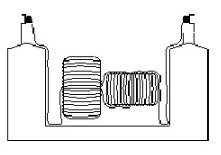 网络变压器外观图           网络变压器横截面图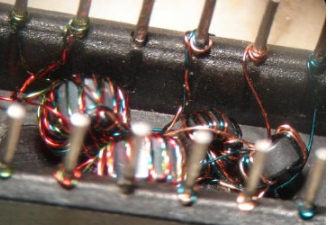 网络变压器实际图片二、行业情况目前行业内绝大部分企业基本采用人工或单机自动化设备完成网络变压器部分生产，但是绕脚工艺依然处于原始人工状态，导致生产效率低下，制造成本高，产品质量可控性较差。其中组立绕线工序人力占全生产工序的80%，生产工艺复杂，产品质量要求高，属于关键短板工序，严重制约了整个产业的发展。一、需求简述网络变压器的主要制造流程为备线、穿磁环线圈，分线扭线、穿磁环线圈、扭线剪线，测试耐压、半产品装配绕脚、理线、半成品浸锡、浸锡检查、综合测试、灌胶、外印、产品检测等相关环节。由于网络变压器较小，导线较细、变压器外封装壳引脚较密，生产上一直采用人工，通过镊子进行操作，生产效率较低。希望寻找自动化生产设备和技术，实现产品自动化生产工作，         网络变压器外观图           网络变压器横截面图网络变压器实际图片二、行业情况目前行业内绝大部分企业基本采用人工或单机自动化设备完成网络变压器部分生产，但是绕脚工艺依然处于原始人工状态，导致生产效率低下，制造成本高，产品质量可控性较差。其中组立绕线工序人力占全生产工序的80%，生产工艺复杂，产品质量要求高，属于关键短板工序，严重制约了整个产业的发展。一、需求简述网络变压器的主要制造流程为备线、穿磁环线圈，分线扭线、穿磁环线圈、扭线剪线，测试耐压、半产品装配绕脚、理线、半成品浸锡、浸锡检查、综合测试、灌胶、外印、产品检测等相关环节。由于网络变压器较小，导线较细、变压器外封装壳引脚较密，生产上一直采用人工，通过镊子进行操作，生产效率较低。希望寻找自动化生产设备和技术，实现产品自动化生产工作，         网络变压器外观图           网络变压器横截面图网络变压器实际图片二、行业情况目前行业内绝大部分企业基本采用人工或单机自动化设备完成网络变压器部分生产，但是绕脚工艺依然处于原始人工状态，导致生产效率低下，制造成本高，产品质量可控性较差。其中组立绕线工序人力占全生产工序的80%，生产工艺复杂，产品质量要求高，属于关键短板工序，严重制约了整个产业的发展。一、需求简述网络变压器的主要制造流程为备线、穿磁环线圈，分线扭线、穿磁环线圈、扭线剪线，测试耐压、半产品装配绕脚、理线、半成品浸锡、浸锡检查、综合测试、灌胶、外印、产品检测等相关环节。由于网络变压器较小，导线较细、变压器外封装壳引脚较密，生产上一直采用人工，通过镊子进行操作，生产效率较低。希望寻找自动化生产设备和技术，实现产品自动化生产工作，         网络变压器外观图           网络变压器横截面图网络变压器实际图片二、行业情况目前行业内绝大部分企业基本采用人工或单机自动化设备完成网络变压器部分生产，但是绕脚工艺依然处于原始人工状态，导致生产效率低下，制造成本高，产品质量可控性较差。其中组立绕线工序人力占全生产工序的80%，生产工艺复杂，产品质量要求高，属于关键短板工序，严重制约了整个产业的发展。一、需求简述网络变压器的主要制造流程为备线、穿磁环线圈，分线扭线、穿磁环线圈、扭线剪线，测试耐压、半产品装配绕脚、理线、半成品浸锡、浸锡检查、综合测试、灌胶、外印、产品检测等相关环节。由于网络变压器较小，导线较细、变压器外封装壳引脚较密，生产上一直采用人工，通过镊子进行操作，生产效率较低。希望寻找自动化生产设备和技术，实现产品自动化生产工作，         网络变压器外观图           网络变压器横截面图网络变压器实际图片二、行业情况目前行业内绝大部分企业基本采用人工或单机自动化设备完成网络变压器部分生产，但是绕脚工艺依然处于原始人工状态，导致生产效率低下，制造成本高，产品质量可控性较差。其中组立绕线工序人力占全生产工序的80%，生产工艺复杂，产品质量要求高，属于关键短板工序，严重制约了整个产业的发展。一、需求简述网络变压器的主要制造流程为备线、穿磁环线圈，分线扭线、穿磁环线圈、扭线剪线，测试耐压、半产品装配绕脚、理线、半成品浸锡、浸锡检查、综合测试、灌胶、外印、产品检测等相关环节。由于网络变压器较小，导线较细、变压器外封装壳引脚较密，生产上一直采用人工，通过镊子进行操作，生产效率较低。希望寻找自动化生产设备和技术，实现产品自动化生产工作，         网络变压器外观图           网络变压器横截面图网络变压器实际图片二、行业情况目前行业内绝大部分企业基本采用人工或单机自动化设备完成网络变压器部分生产，但是绕脚工艺依然处于原始人工状态，导致生产效率低下，制造成本高，产品质量可控性较差。其中组立绕线工序人力占全生产工序的80%，生产工艺复杂，产品质量要求高，属于关键短板工序，严重制约了整个产业的发展。技术需求详述技术需求详述技术需求详述（包括主要技术、条件、成熟度、成本等指标）制约该环节自动化的主要因素为导线较细，导向颜色为多组，需要识别不同的颜色导向并进行精确的引脚绕线操作，要求机械视觉精度高，引脚较密，机械手臂需要柔性，且精度较高。因此本需求要求如下：实现网络变压器绕脚自动化生产，生产产品良品率不低于95%。设备需要具有较高的机械视觉，能识别4组导向颜色，并完成夹取绕脚操作机械手绕脚中不能对网络变压器引脚有损伤。（包括主要技术、条件、成熟度、成本等指标）制约该环节自动化的主要因素为导线较细，导向颜色为多组，需要识别不同的颜色导向并进行精确的引脚绕线操作，要求机械视觉精度高，引脚较密，机械手臂需要柔性，且精度较高。因此本需求要求如下：实现网络变压器绕脚自动化生产，生产产品良品率不低于95%。设备需要具有较高的机械视觉，能识别4组导向颜色，并完成夹取绕脚操作机械手绕脚中不能对网络变压器引脚有损伤。（包括主要技术、条件、成熟度、成本等指标）制约该环节自动化的主要因素为导线较细，导向颜色为多组，需要识别不同的颜色导向并进行精确的引脚绕线操作，要求机械视觉精度高，引脚较密，机械手臂需要柔性，且精度较高。因此本需求要求如下：实现网络变压器绕脚自动化生产，生产产品良品率不低于95%。设备需要具有较高的机械视觉，能识别4组导向颜色，并完成夹取绕脚操作机械手绕脚中不能对网络变压器引脚有损伤。（包括主要技术、条件、成熟度、成本等指标）制约该环节自动化的主要因素为导线较细，导向颜色为多组，需要识别不同的颜色导向并进行精确的引脚绕线操作，要求机械视觉精度高，引脚较密，机械手臂需要柔性，且精度较高。因此本需求要求如下：实现网络变压器绕脚自动化生产，生产产品良品率不低于95%。设备需要具有较高的机械视觉，能识别4组导向颜色，并完成夹取绕脚操作机械手绕脚中不能对网络变压器引脚有损伤。（包括主要技术、条件、成熟度、成本等指标）制约该环节自动化的主要因素为导线较细，导向颜色为多组，需要识别不同的颜色导向并进行精确的引脚绕线操作，要求机械视觉精度高，引脚较密，机械手臂需要柔性，且精度较高。因此本需求要求如下：实现网络变压器绕脚自动化生产，生产产品良品率不低于95%。设备需要具有较高的机械视觉，能识别4组导向颜色，并完成夹取绕脚操作机械手绕脚中不能对网络变压器引脚有损伤。（包括主要技术、条件、成熟度、成本等指标）制约该环节自动化的主要因素为导线较细，导向颜色为多组，需要识别不同的颜色导向并进行精确的引脚绕线操作，要求机械视觉精度高，引脚较密，机械手臂需要柔性，且精度较高。因此本需求要求如下：实现网络变压器绕脚自动化生产，生产产品良品率不低于95%。设备需要具有较高的机械视觉，能识别4组导向颜色，并完成夹取绕脚操作机械手绕脚中不能对网络变压器引脚有损伤。现有基础情况现有基础情况现有基础情况（企业已经开展的工作、所处阶段、投入资金和人力、仪器设备、生产条件等）公司已经就网络变压器生产的相关环节进行独立研究，实现了部分环节的制动化工作，正在积极对绕脚工艺进行资料收集工作，招纳人才，组建团队。目前暂未开展其他研究。（企业已经开展的工作、所处阶段、投入资金和人力、仪器设备、生产条件等）公司已经就网络变压器生产的相关环节进行独立研究，实现了部分环节的制动化工作，正在积极对绕脚工艺进行资料收集工作，招纳人才，组建团队。目前暂未开展其他研究。（企业已经开展的工作、所处阶段、投入资金和人力、仪器设备、生产条件等）公司已经就网络变压器生产的相关环节进行独立研究，实现了部分环节的制动化工作，正在积极对绕脚工艺进行资料收集工作，招纳人才，组建团队。目前暂未开展其他研究。（企业已经开展的工作、所处阶段、投入资金和人力、仪器设备、生产条件等）公司已经就网络变压器生产的相关环节进行独立研究，实现了部分环节的制动化工作，正在积极对绕脚工艺进行资料收集工作，招纳人才，组建团队。目前暂未开展其他研究。（企业已经开展的工作、所处阶段、投入资金和人力、仪器设备、生产条件等）公司已经就网络变压器生产的相关环节进行独立研究，实现了部分环节的制动化工作，正在积极对绕脚工艺进行资料收集工作，招纳人才，组建团队。目前暂未开展其他研究。（企业已经开展的工作、所处阶段、投入资金和人力、仪器设备、生产条件等）公司已经就网络变压器生产的相关环节进行独立研究，实现了部分环节的制动化工作，正在积极对绕脚工艺进行资料收集工作，招纳人才，组建团队。目前暂未开展其他研究。产学研合作要求简要描述简要描述简要描述（希望与哪类高校、科研院所开展产学研合作，共建创新载体，以及对专家及团队所属领域和水平的要求）希望有出国深造过的资深机构工程师或教授加入进来，有着国内外先进机器人技术和CCD视觉开发方面经验的工程师。希望有着自动化流水线开发经验的团队加入。  公司希望通过购买自动化设备的形式进行合作。（希望与哪类高校、科研院所开展产学研合作，共建创新载体，以及对专家及团队所属领域和水平的要求）希望有出国深造过的资深机构工程师或教授加入进来，有着国内外先进机器人技术和CCD视觉开发方面经验的工程师。希望有着自动化流水线开发经验的团队加入。  公司希望通过购买自动化设备的形式进行合作。（希望与哪类高校、科研院所开展产学研合作，共建创新载体，以及对专家及团队所属领域和水平的要求）希望有出国深造过的资深机构工程师或教授加入进来，有着国内外先进机器人技术和CCD视觉开发方面经验的工程师。希望有着自动化流水线开发经验的团队加入。  公司希望通过购买自动化设备的形式进行合作。（希望与哪类高校、科研院所开展产学研合作，共建创新载体，以及对专家及团队所属领域和水平的要求）希望有出国深造过的资深机构工程师或教授加入进来，有着国内外先进机器人技术和CCD视觉开发方面经验的工程师。希望有着自动化流水线开发经验的团队加入。  公司希望通过购买自动化设备的形式进行合作。（希望与哪类高校、科研院所开展产学研合作，共建创新载体，以及对专家及团队所属领域和水平的要求）希望有出国深造过的资深机构工程师或教授加入进来，有着国内外先进机器人技术和CCD视觉开发方面经验的工程师。希望有着自动化流水线开发经验的团队加入。  公司希望通过购买自动化设备的形式进行合作。（希望与哪类高校、科研院所开展产学研合作，共建创新载体，以及对专家及团队所属领域和水平的要求）希望有出国深造过的资深机构工程师或教授加入进来，有着国内外先进机器人技术和CCD视觉开发方面经验的工程师。希望有着自动化流水线开发经验的团队加入。  公司希望通过购买自动化设备的形式进行合作。产学研合作要求合作方式合作方式合作方式 ■技术转让    □技术入股   ■联合开发   □委托研发  □委托团队、专家长期技术服务    ■共建新研发、生产实体 ■技术转让    □技术入股   ■联合开发   □委托研发  □委托团队、专家长期技术服务    ■共建新研发、生产实体 ■技术转让    □技术入股   ■联合开发   □委托研发  □委托团队、专家长期技术服务    ■共建新研发、生产实体 ■技术转让    □技术入股   ■联合开发   □委托研发  □委托团队、专家长期技术服务    ■共建新研发、生产实体 ■技术转让    □技术入股   ■联合开发   □委托研发  □委托团队、专家长期技术服务    ■共建新研发、生产实体 ■技术转让    □技术入股   ■联合开发   □委托研发  □委托团队、专家长期技术服务    ■共建新研发、生产实体其他需求□技术转移  □研发费用加计扣除  □知识产权  □科技金融 □检验检测  □质量体系  □行业政策   □科技政策  □招标采购 □产品/服务市场占有率分析  □市场前景分析  □企业发展战略咨询           □其他                                 □技术转移  □研发费用加计扣除  □知识产权  □科技金融 □检验检测  □质量体系  □行业政策   □科技政策  □招标采购 □产品/服务市场占有率分析  □市场前景分析  □企业发展战略咨询           □其他                                 □技术转移  □研发费用加计扣除  □知识产权  □科技金融 □检验检测  □质量体系  □行业政策   □科技政策  □招标采购 □产品/服务市场占有率分析  □市场前景分析  □企业发展战略咨询           □其他                                 □技术转移  □研发费用加计扣除  □知识产权  □科技金融 □检验检测  □质量体系  □行业政策   □科技政策  □招标采购 □产品/服务市场占有率分析  □市场前景分析  □企业发展战略咨询           □其他                                 □技术转移  □研发费用加计扣除  □知识产权  □科技金融 □检验检测  □质量体系  □行业政策   □科技政策  □招标采购 □产品/服务市场占有率分析  □市场前景分析  □企业发展战略咨询           □其他                                 □技术转移  □研发费用加计扣除  □知识产权  □科技金融 □检验检测  □质量体系  □行业政策   □科技政策  □招标采购 □产品/服务市场占有率分析  □市场前景分析  □企业发展战略咨询           □其他                                 □技术转移  □研发费用加计扣除  □知识产权  □科技金融 □检验检测  □质量体系  □行业政策   □科技政策  □招标采购 □产品/服务市场占有率分析  □市场前景分析  □企业发展战略咨询           □其他                                 □技术转移  □研发费用加计扣除  □知识产权  □科技金融 □检验检测  □质量体系  □行业政策   □科技政策  □招标采购 □产品/服务市场占有率分析  □市场前景分析  □企业发展战略咨询           □其他                                 □技术转移  □研发费用加计扣除  □知识产权  □科技金融 □检验检测  □质量体系  □行业政策   □科技政策  □招标采购 □产品/服务市场占有率分析  □市场前景分析  □企业发展战略咨询           □其他                                 管理信息管理信息管理信息管理信息管理信息管理信息管理信息管理信息管理信息管理信息同意公开需求信息同意公开需求信息同意公开需求信息 ■是                               □否 □部分公开(说明）                                               ■是                               □否 □部分公开(说明）                                               ■是                               □否 □部分公开(说明）                                               ■是                               □否 □部分公开(说明）                                               ■是                               □否 □部分公开(说明）                                               ■是                               □否 □部分公开(说明）                                               ■是                               □否 □部分公开(说明）                                              同意接受专家服务同意接受专家服务同意接受专家服务 ■是                 □否 ■是                 □否 ■是                 □否 ■是                 □否 ■是                 □否 ■是                 □否 ■是                 □否同意参与对解决方案的筛选评价同意参与对解决方案的筛选评价同意参与对解决方案的筛选评价 ■是 □否 ■是 □否 ■是 □否 ■是 □否 ■是 □否 ■是 □否 ■是 □否同意对优秀解决方案给予奖励同意对优秀解决方案给予奖励同意对优秀解决方案给予奖励 □是，金额              万元。（奖金仅用作奖励现场参赛者，不作为技术转让、技术许可或其他独占性合作的前提条件） ■否
                     法人代表：王强     2018年 8月2日 □是，金额              万元。（奖金仅用作奖励现场参赛者，不作为技术转让、技术许可或其他独占性合作的前提条件） ■否
                     法人代表：王强     2018年 8月2日 □是，金额              万元。（奖金仅用作奖励现场参赛者，不作为技术转让、技术许可或其他独占性合作的前提条件） ■否
                     法人代表：王强     2018年 8月2日 □是，金额              万元。（奖金仅用作奖励现场参赛者，不作为技术转让、技术许可或其他独占性合作的前提条件） ■否
                     法人代表：王强     2018年 8月2日 □是，金额              万元。（奖金仅用作奖励现场参赛者，不作为技术转让、技术许可或其他独占性合作的前提条件） ■否
                     法人代表：王强     2018年 8月2日 □是，金额              万元。（奖金仅用作奖励现场参赛者，不作为技术转让、技术许可或其他独占性合作的前提条件） ■否
                     法人代表：王强     2018年 8月2日 □是，金额              万元。（奖金仅用作奖励现场参赛者，不作为技术转让、技术许可或其他独占性合作的前提条件） ■否
                     法人代表：王强     2018年 8月2日企业信息企业信息企业信息企业信息企业信息企业信息企业信息企业信息企业信息企业名称企业名称企业名称绵阳咕噜科技有限公司绵阳咕噜科技有限公司绵阳咕噜科技有限公司机构代码91510700MA624G3Y2K91510700MA624G3Y2K区    域区    域区    域高新区高新区联系人张建忠电话18681671199行业领域行业领域行业领域互联网信息技术服务 互联网信息技术服务 互联网信息技术服务 产业领域媒体、 教育媒体、 教育经济规模经济规模经济规模 600万 600万 600万人员规模3030需求信息需求信息需求信息需求信息需求信息需求信息需求信息需求信息需求信息需求名称需求名称需求名称需求名称基于智慧社区智能门禁的大数据处理及应用开发基于智慧社区智能门禁的大数据处理及应用开发基于智慧社区智能门禁的大数据处理及应用开发基于智慧社区智能门禁的大数据处理及应用开发基于智慧社区智能门禁的大数据处理及应用开发技术需求情况说明技术需求类别技术需求类别技术需求类别□技术研发（关键、核心技术）□产品研发（产品升级、新产品研发）□技术改造（设备、研发生产条件）技术配套（技术、产品等配套合作）□技术研发（关键、核心技术）□产品研发（产品升级、新产品研发）□技术改造（设备、研发生产条件）技术配套（技术、产品等配套合作）□技术研发（关键、核心技术）□产品研发（产品升级、新产品研发）□技术改造（设备、研发生产条件）技术配套（技术、产品等配套合作）□技术研发（关键、核心技术）□产品研发（产品升级、新产品研发）□技术改造（设备、研发生产条件）技术配套（技术、产品等配套合作）□技术研发（关键、核心技术）□产品研发（产品升级、新产品研发）□技术改造（设备、研发生产条件）技术配套（技术、产品等配套合作）技术需求情况说明技术需求简述技术需求简述技术需求简述公司希望进一步扩大规模，希望引进战略投资者或财务投资者，在社区服务、线上线下综合媒体解决方案上做得更完善。公司希望进一步扩大规模，希望引进战略投资者或财务投资者，在社区服务、线上线下综合媒体解决方案上做得更完善。公司希望进一步扩大规模，希望引进战略投资者或财务投资者，在社区服务、线上线下综合媒体解决方案上做得更完善。公司希望进一步扩大规模，希望引进战略投资者或财务投资者，在社区服务、线上线下综合媒体解决方案上做得更完善。公司希望进一步扩大规模，希望引进战略投资者或财务投资者，在社区服务、线上线下综合媒体解决方案上做得更完善。技术需求详述技术需求详述技术需求详述（包括主要技术、条件、成熟度、成本等指标）基于我公司覆盖全城的智慧社区智能门禁系统，以手机开门、人脸识别为基础，开发基于线上的社区T2BT2C综合服务平台，打通政府、商家、物业、业主的畅通渠道。我们希望寻找软件开发企业技术配套，完成线上综合服务平台的建设。（包括主要技术、条件、成熟度、成本等指标）基于我公司覆盖全城的智慧社区智能门禁系统，以手机开门、人脸识别为基础，开发基于线上的社区T2BT2C综合服务平台，打通政府、商家、物业、业主的畅通渠道。我们希望寻找软件开发企业技术配套，完成线上综合服务平台的建设。（包括主要技术、条件、成熟度、成本等指标）基于我公司覆盖全城的智慧社区智能门禁系统，以手机开门、人脸识别为基础，开发基于线上的社区T2BT2C综合服务平台，打通政府、商家、物业、业主的畅通渠道。我们希望寻找软件开发企业技术配套，完成线上综合服务平台的建设。（包括主要技术、条件、成熟度、成本等指标）基于我公司覆盖全城的智慧社区智能门禁系统，以手机开门、人脸识别为基础，开发基于线上的社区T2BT2C综合服务平台，打通政府、商家、物业、业主的畅通渠道。我们希望寻找软件开发企业技术配套，完成线上综合服务平台的建设。（包括主要技术、条件、成熟度、成本等指标）基于我公司覆盖全城的智慧社区智能门禁系统，以手机开门、人脸识别为基础，开发基于线上的社区T2BT2C综合服务平台，打通政府、商家、物业、业主的畅通渠道。我们希望寻找软件开发企业技术配套，完成线上综合服务平台的建设。现有基础情况现有基础情况现有基础情况（企业已经开展的工作、所处阶段、投入资金和人力、仪器设备、生产条件等）目前，我公司累计投资500余万元，完成了绵阳市约200个楼盘的智能门禁建设，大约覆盖城区人口约60万人；公司拥有拥有手机开门、人脸识别门禁等智慧社区硬件解决全套方案。综合判断，我们具备较好的基础来实施线上社区T2BT2C综合服务平台。（企业已经开展的工作、所处阶段、投入资金和人力、仪器设备、生产条件等）目前，我公司累计投资500余万元，完成了绵阳市约200个楼盘的智能门禁建设，大约覆盖城区人口约60万人；公司拥有拥有手机开门、人脸识别门禁等智慧社区硬件解决全套方案。综合判断，我们具备较好的基础来实施线上社区T2BT2C综合服务平台。（企业已经开展的工作、所处阶段、投入资金和人力、仪器设备、生产条件等）目前，我公司累计投资500余万元，完成了绵阳市约200个楼盘的智能门禁建设，大约覆盖城区人口约60万人；公司拥有拥有手机开门、人脸识别门禁等智慧社区硬件解决全套方案。综合判断，我们具备较好的基础来实施线上社区T2BT2C综合服务平台。（企业已经开展的工作、所处阶段、投入资金和人力、仪器设备、生产条件等）目前，我公司累计投资500余万元，完成了绵阳市约200个楼盘的智能门禁建设，大约覆盖城区人口约60万人；公司拥有拥有手机开门、人脸识别门禁等智慧社区硬件解决全套方案。综合判断，我们具备较好的基础来实施线上社区T2BT2C综合服务平台。（企业已经开展的工作、所处阶段、投入资金和人力、仪器设备、生产条件等）目前，我公司累计投资500余万元，完成了绵阳市约200个楼盘的智能门禁建设，大约覆盖城区人口约60万人；公司拥有拥有手机开门、人脸识别门禁等智慧社区硬件解决全套方案。综合判断，我们具备较好的基础来实施线上社区T2BT2C综合服务平台。产学研合作要求简要描述简要描述简要描述（希望与哪类高校、科研院所开展产学研合作，共建创新载体，以及对专家及团队所属领域和水平的要求）1. 对社区T2BT2C综合服务平台有一定的认识的软件开发团队。2. IOS系统开发团队。3.安卓应用系统开发团队。（希望与哪类高校、科研院所开展产学研合作，共建创新载体，以及对专家及团队所属领域和水平的要求）1. 对社区T2BT2C综合服务平台有一定的认识的软件开发团队。2. IOS系统开发团队。3.安卓应用系统开发团队。（希望与哪类高校、科研院所开展产学研合作，共建创新载体，以及对专家及团队所属领域和水平的要求）1. 对社区T2BT2C综合服务平台有一定的认识的软件开发团队。2. IOS系统开发团队。3.安卓应用系统开发团队。（希望与哪类高校、科研院所开展产学研合作，共建创新载体，以及对专家及团队所属领域和水平的要求）1. 对社区T2BT2C综合服务平台有一定的认识的软件开发团队。2. IOS系统开发团队。3.安卓应用系统开发团队。（希望与哪类高校、科研院所开展产学研合作，共建创新载体，以及对专家及团队所属领域和水平的要求）1. 对社区T2BT2C综合服务平台有一定的认识的软件开发团队。2. IOS系统开发团队。3.安卓应用系统开发团队。产学研合作要求合作方式合作方式合作方式 □技术转让    □技术入股   联合开发   □委托研发  □委托团队、专家长期技术服务   共建新研发、生产实体 □技术转让    □技术入股   联合开发   □委托研发  □委托团队、专家长期技术服务   共建新研发、生产实体 □技术转让    □技术入股   联合开发   □委托研发  □委托团队、专家长期技术服务   共建新研发、生产实体 □技术转让    □技术入股   联合开发   □委托研发  □委托团队、专家长期技术服务   共建新研发、生产实体 □技术转让    □技术入股   联合开发   □委托研发  □委托团队、专家长期技术服务   共建新研发、生产实体其他需求□技术转移  □研发费用加计扣除  □知识产权  □科技金融 □检验检测  □质量体系  □行业政策   □科技政策  □招标采购 □产品/服务市场占有率分析  □市场前景分析  □企业发展战略咨询           □其他                                 □技术转移  □研发费用加计扣除  □知识产权  □科技金融 □检验检测  □质量体系  □行业政策   □科技政策  □招标采购 □产品/服务市场占有率分析  □市场前景分析  □企业发展战略咨询           □其他                                 □技术转移  □研发费用加计扣除  □知识产权  □科技金融 □检验检测  □质量体系  □行业政策   □科技政策  □招标采购 □产品/服务市场占有率分析  □市场前景分析  □企业发展战略咨询           □其他                                 □技术转移  □研发费用加计扣除  □知识产权  □科技金融 □检验检测  □质量体系  □行业政策   □科技政策  □招标采购 □产品/服务市场占有率分析  □市场前景分析  □企业发展战略咨询           □其他                                 □技术转移  □研发费用加计扣除  □知识产权  □科技金融 □检验检测  □质量体系  □行业政策   □科技政策  □招标采购 □产品/服务市场占有率分析  □市场前景分析  □企业发展战略咨询           □其他                                 □技术转移  □研发费用加计扣除  □知识产权  □科技金融 □检验检测  □质量体系  □行业政策   □科技政策  □招标采购 □产品/服务市场占有率分析  □市场前景分析  □企业发展战略咨询           □其他                                 □技术转移  □研发费用加计扣除  □知识产权  □科技金融 □检验检测  □质量体系  □行业政策   □科技政策  □招标采购 □产品/服务市场占有率分析  □市场前景分析  □企业发展战略咨询           □其他                                 □技术转移  □研发费用加计扣除  □知识产权  □科技金融 □检验检测  □质量体系  □行业政策   □科技政策  □招标采购 □产品/服务市场占有率分析  □市场前景分析  □企业发展战略咨询           □其他                                 管理信息管理信息管理信息管理信息管理信息管理信息管理信息管理信息管理信息同意公开需求信息同意公开需求信息是                               □否 □部分公开(说明）                                              是                               □否 □部分公开(说明）                                              是                               □否 □部分公开(说明）                                              是                               □否 □部分公开(说明）                                              是                               □否 □部分公开(说明）                                              是                               □否 □部分公开(说明）                                              是                               □否 □部分公开(说明）                                              同意接受专家服务同意接受专家服务 是                 □否 是                 □否 是                 □否 是                 □否 是                 □否 是                 □否 是                 □否同意参与对解决方案的筛选评价同意参与对解决方案的筛选评价 是 □否 是 □否 是 □否 是 □否 是 □否 是 □否 是 □否同意对优秀解决方案给予奖励同意对优秀解决方案给予奖励 □是，金额              万元。（奖金仅用作奖励现场参赛者，不作为技术转让、技术许可或其他独占性合作的前提条件） 否
                     法人代表：             年  月  日 □是，金额              万元。（奖金仅用作奖励现场参赛者，不作为技术转让、技术许可或其他独占性合作的前提条件） 否
                     法人代表：             年  月  日 □是，金额              万元。（奖金仅用作奖励现场参赛者，不作为技术转让、技术许可或其他独占性合作的前提条件） 否
                     法人代表：             年  月  日 □是，金额              万元。（奖金仅用作奖励现场参赛者，不作为技术转让、技术许可或其他独占性合作的前提条件） 否
                     法人代表：             年  月  日 □是，金额              万元。（奖金仅用作奖励现场参赛者，不作为技术转让、技术许可或其他独占性合作的前提条件） 否
                     法人代表：             年  月  日 □是，金额              万元。（奖金仅用作奖励现场参赛者，不作为技术转让、技术许可或其他独占性合作的前提条件） 否
                     法人代表：             年  月  日 □是，金额              万元。（奖金仅用作奖励现场参赛者，不作为技术转让、技术许可或其他独占性合作的前提条件） 否
                     法人代表：             年  月  日企业信息企业信息企业信息企业信息企业信息企业信息企业信息企业信息企业信息企业名称企业名称四川沃伦贝尔健康科技有限公司四川沃伦贝尔健康科技有限公司四川沃伦贝尔健康科技有限公司四川沃伦贝尔健康科技有限公司四川沃伦贝尔健康科技有限公司机构代码91510700MA624EJU6K区    域区    域高新区高新区高新区联系人罗金龙电话13928811955行业领域行业领域制造业制造业制造业制造业制造业产业领域软件和信息技术服务业经济规模经济规模人员规模需求信息需求信息需求信息需求信息需求信息需求信息需求信息需求信息需求信息需求名称需求名称需求名称需求名称温度手机监控软件系统开发温度手机监控软件系统开发温度手机监控软件系统开发温度手机监控软件系统开发温度手机监控软件系统开发技术需求情况说明技术需求类别技术需求类别技术需求类别□技术研发（关键、核心技术）□产品研发（产品升级、新产品研发）□技术改造（设备、研发生产条件）☑技术配套（技术、产品等配套合作）□技术研发（关键、核心技术）□产品研发（产品升级、新产品研发）□技术改造（设备、研发生产条件）☑技术配套（技术、产品等配套合作）□技术研发（关键、核心技术）□产品研发（产品升级、新产品研发）□技术改造（设备、研发生产条件）☑技术配套（技术、产品等配套合作）□技术研发（关键、核心技术）□产品研发（产品升级、新产品研发）□技术改造（设备、研发生产条件）☑技术配套（技术、产品等配套合作）□技术研发（关键、核心技术）□产品研发（产品升级、新产品研发）□技术改造（设备、研发生产条件）☑技术配套（技术、产品等配套合作）技术需求情况说明技术需求简述技术需求简述技术需求简述针对当前体温检测间断性，需要开发一款类似于“主流婴幼儿连续体温检测应用APP”的软件系统。针对当前体温检测间断性，需要开发一款类似于“主流婴幼儿连续体温检测应用APP”的软件系统。针对当前体温检测间断性，需要开发一款类似于“主流婴幼儿连续体温检测应用APP”的软件系统。针对当前体温检测间断性，需要开发一款类似于“主流婴幼儿连续体温检测应用APP”的软件系统。针对当前体温检测间断性，需要开发一款类似于“主流婴幼儿连续体温检测应用APP”的软件系统。技术需求详述技术需求详述技术需求详述（包括主要技术、条件、成熟度、成本等指标）实现安卓和苹果两端APP  手机端和硬件设备通过BLE4.0传输手机端能正确获得硬件发的温度信息并展示，温度发送间隔需要大于5S   手机端能设置报警温度，当温度超过了设置温度自动报警。报警可以关闭   温度数据保存到数据库中，可以按天查询   6、版本更新功能，可以自动更新APP（包括主要技术、条件、成熟度、成本等指标）实现安卓和苹果两端APP  手机端和硬件设备通过BLE4.0传输手机端能正确获得硬件发的温度信息并展示，温度发送间隔需要大于5S   手机端能设置报警温度，当温度超过了设置温度自动报警。报警可以关闭   温度数据保存到数据库中，可以按天查询   6、版本更新功能，可以自动更新APP（包括主要技术、条件、成熟度、成本等指标）实现安卓和苹果两端APP  手机端和硬件设备通过BLE4.0传输手机端能正确获得硬件发的温度信息并展示，温度发送间隔需要大于5S   手机端能设置报警温度，当温度超过了设置温度自动报警。报警可以关闭   温度数据保存到数据库中，可以按天查询   6、版本更新功能，可以自动更新APP（包括主要技术、条件、成熟度、成本等指标）实现安卓和苹果两端APP  手机端和硬件设备通过BLE4.0传输手机端能正确获得硬件发的温度信息并展示，温度发送间隔需要大于5S   手机端能设置报警温度，当温度超过了设置温度自动报警。报警可以关闭   温度数据保存到数据库中，可以按天查询   6、版本更新功能，可以自动更新APP（包括主要技术、条件、成熟度、成本等指标）实现安卓和苹果两端APP  手机端和硬件设备通过BLE4.0传输手机端能正确获得硬件发的温度信息并展示，温度发送间隔需要大于5S   手机端能设置报警温度，当温度超过了设置温度自动报警。报警可以关闭   温度数据保存到数据库中，可以按天查询   6、版本更新功能，可以自动更新APP现有基础情况现有基础情况现有基础情况（企业已经开展的工作、所处阶段、投入资金和人力、仪器设备、生产条件等）目前公司已准备好软件开发所需要的所有资料（企业已经开展的工作、所处阶段、投入资金和人力、仪器设备、生产条件等）目前公司已准备好软件开发所需要的所有资料（企业已经开展的工作、所处阶段、投入资金和人力、仪器设备、生产条件等）目前公司已准备好软件开发所需要的所有资料（企业已经开展的工作、所处阶段、投入资金和人力、仪器设备、生产条件等）目前公司已准备好软件开发所需要的所有资料（企业已经开展的工作、所处阶段、投入资金和人力、仪器设备、生产条件等）目前公司已准备好软件开发所需要的所有资料产学研合作要求简要描述简要描述简要描述（希望与哪类高校、科研院所开展产学研合作，共建创新载体，以及对专家及团队所属领域和水平的要求）希望能够与有相似软件开发经验的公司合作（希望与哪类高校、科研院所开展产学研合作，共建创新载体，以及对专家及团队所属领域和水平的要求）希望能够与有相似软件开发经验的公司合作（希望与哪类高校、科研院所开展产学研合作，共建创新载体，以及对专家及团队所属领域和水平的要求）希望能够与有相似软件开发经验的公司合作（希望与哪类高校、科研院所开展产学研合作，共建创新载体，以及对专家及团队所属领域和水平的要求）希望能够与有相似软件开发经验的公司合作（希望与哪类高校、科研院所开展产学研合作，共建创新载体，以及对专家及团队所属领域和水平的要求）希望能够与有相似软件开发经验的公司合作产学研合作要求合作方式合作方式合作方式 □技术转让    □技术入股   □联合开发   □委托研发  ☑委托团队、专家长期技术服务    □共建新研发、生产实体 □技术转让    □技术入股   □联合开发   □委托研发  ☑委托团队、专家长期技术服务    □共建新研发、生产实体 □技术转让    □技术入股   □联合开发   □委托研发  ☑委托团队、专家长期技术服务    □共建新研发、生产实体 □技术转让    □技术入股   □联合开发   □委托研发  ☑委托团队、专家长期技术服务    □共建新研发、生产实体 □技术转让    □技术入股   □联合开发   □委托研发  ☑委托团队、专家长期技术服务    □共建新研发、生产实体其他需求□技术转移  □研发费用加计扣除  □知识产权  □科技金融 ☑检验检测  □质量体系  ☑行业政策   □科技政策  □招标采购 □产品/服务市场占有率分析  □市场前景分析  □企业发展战略咨询           □其他                                 □技术转移  □研发费用加计扣除  □知识产权  □科技金融 ☑检验检测  □质量体系  ☑行业政策   □科技政策  □招标采购 □产品/服务市场占有率分析  □市场前景分析  □企业发展战略咨询           □其他                                 □技术转移  □研发费用加计扣除  □知识产权  □科技金融 ☑检验检测  □质量体系  ☑行业政策   □科技政策  □招标采购 □产品/服务市场占有率分析  □市场前景分析  □企业发展战略咨询           □其他                                 □技术转移  □研发费用加计扣除  □知识产权  □科技金融 ☑检验检测  □质量体系  ☑行业政策   □科技政策  □招标采购 □产品/服务市场占有率分析  □市场前景分析  □企业发展战略咨询           □其他                                 □技术转移  □研发费用加计扣除  □知识产权  □科技金融 ☑检验检测  □质量体系  ☑行业政策   □科技政策  □招标采购 □产品/服务市场占有率分析  □市场前景分析  □企业发展战略咨询           □其他                                 □技术转移  □研发费用加计扣除  □知识产权  □科技金融 ☑检验检测  □质量体系  ☑行业政策   □科技政策  □招标采购 □产品/服务市场占有率分析  □市场前景分析  □企业发展战略咨询           □其他                                 □技术转移  □研发费用加计扣除  □知识产权  □科技金融 ☑检验检测  □质量体系  ☑行业政策   □科技政策  □招标采购 □产品/服务市场占有率分析  □市场前景分析  □企业发展战略咨询           □其他                                 □技术转移  □研发费用加计扣除  □知识产权  □科技金融 ☑检验检测  □质量体系  ☑行业政策   □科技政策  □招标采购 □产品/服务市场占有率分析  □市场前景分析  □企业发展战略咨询           □其他                                 管理信息管理信息管理信息管理信息管理信息管理信息管理信息管理信息管理信息同意公开需求信息同意公开需求信息同意公开需求信息 ☑是                               □否 □部分公开(说明）                                               ☑是                               □否 □部分公开(说明）                                               ☑是                               □否 □部分公开(说明）                                               ☑是                               □否 □部分公开(说明）                                               ☑是                               □否 □部分公开(说明）                                               ☑是                               □否 □部分公开(说明）                                              同意接受专家服务同意接受专家服务同意接受专家服务 ☑是                 □否 ☑是                 □否 ☑是                 □否 ☑是                 □否 ☑是                 □否 ☑是                 □否同意参与对解决方案的筛选评价同意参与对解决方案的筛选评价同意参与对解决方案的筛选评价 ☑是 □否 ☑是 □否 ☑是 □否 ☑是 □否 ☑是 □否 ☑是 □否同意对优秀解决方案给予奖励同意对优秀解决方案给予奖励同意对优秀解决方案给予奖励□是，金额              万元。（奖金仅用作奖励现场参赛者，不作为技术转让、技术许可或其他独占性合作的前提条件）☑否
                     法人代表：             年  月  日□是，金额              万元。（奖金仅用作奖励现场参赛者，不作为技术转让、技术许可或其他独占性合作的前提条件）☑否
                     法人代表：             年  月  日□是，金额              万元。（奖金仅用作奖励现场参赛者，不作为技术转让、技术许可或其他独占性合作的前提条件）☑否
                     法人代表：             年  月  日□是，金额              万元。（奖金仅用作奖励现场参赛者，不作为技术转让、技术许可或其他独占性合作的前提条件）☑否
                     法人代表：             年  月  日□是，金额              万元。（奖金仅用作奖励现场参赛者，不作为技术转让、技术许可或其他独占性合作的前提条件）☑否
                     法人代表：             年  月  日□是，金额              万元。（奖金仅用作奖励现场参赛者，不作为技术转让、技术许可或其他独占性合作的前提条件）☑否
                     法人代表：             年  月  日企业信息企业信息企业信息企业信息企业信息企业信息企业信息企业信息企业信息企业名称企业名称绵阳市智慧城市产业发展有限责任公司绵阳市智慧城市产业发展有限责任公司绵阳市智慧城市产业发展有限责任公司绵阳市智慧城市产业发展有限责任公司机构代码91510700MA65PP541E91510700MA65PP541E区    域区    域高新区高新区高新区联系人郑蕾电话2102113行业领域行业领域电子信息技术电子信息技术电子信息技术电子信息技术产业领域大数据、人工智能大数据、人工智能经济规模经济规模500万500万500万500万人员规模15人15人需求信息需求信息需求信息需求信息需求信息需求信息需求信息需求信息需求信息需求名称需求名称需求名称需求名称智慧交通仿真平台智慧交通仿真平台智慧交通仿真平台智慧交通仿真平台智慧交通仿真平台技术需求情况说明技术需求类别技术需求类别技术需求类别□技术研发（关键、核心技术）□产品研发（产品升级、新产品研发）□技术改造（设备、研发生产条件）■技术配套（技术、产品等配套合作）□技术研发（关键、核心技术）□产品研发（产品升级、新产品研发）□技术改造（设备、研发生产条件）■技术配套（技术、产品等配套合作）□技术研发（关键、核心技术）□产品研发（产品升级、新产品研发）□技术改造（设备、研发生产条件）■技术配套（技术、产品等配套合作）□技术研发（关键、核心技术）□产品研发（产品升级、新产品研发）□技术改造（设备、研发生产条件）■技术配套（技术、产品等配套合作）□技术研发（关键、核心技术）□产品研发（产品升级、新产品研发）□技术改造（设备、研发生产条件）■技术配套（技术、产品等配套合作）技术需求情况说明技术需求简述技术需求简述技术需求简述随着城市规模不断扩大，建筑密度和人口密度加大，机动车拥有率极速提高，城市交通面临巨大压力，城市交通模型和数据库建设成为一大发展趋势。通过对交通大数据的融合处理，构建交通仿真分析平台，建立智慧城市交通规划模型和数据库，建立覆盖全域、满足精度要求的交通模型基础网络，可以从宏观、中观、微观等多个层次分析解决城市交通问题，为智慧交通大脑体系构建打下坚实基础。随着城市规模不断扩大，建筑密度和人口密度加大，机动车拥有率极速提高，城市交通面临巨大压力，城市交通模型和数据库建设成为一大发展趋势。通过对交通大数据的融合处理，构建交通仿真分析平台，建立智慧城市交通规划模型和数据库，建立覆盖全域、满足精度要求的交通模型基础网络，可以从宏观、中观、微观等多个层次分析解决城市交通问题，为智慧交通大脑体系构建打下坚实基础。随着城市规模不断扩大，建筑密度和人口密度加大，机动车拥有率极速提高，城市交通面临巨大压力，城市交通模型和数据库建设成为一大发展趋势。通过对交通大数据的融合处理，构建交通仿真分析平台，建立智慧城市交通规划模型和数据库，建立覆盖全域、满足精度要求的交通模型基础网络，可以从宏观、中观、微观等多个层次分析解决城市交通问题，为智慧交通大脑体系构建打下坚实基础。随着城市规模不断扩大，建筑密度和人口密度加大，机动车拥有率极速提高，城市交通面临巨大压力，城市交通模型和数据库建设成为一大发展趋势。通过对交通大数据的融合处理，构建交通仿真分析平台，建立智慧城市交通规划模型和数据库，建立覆盖全域、满足精度要求的交通模型基础网络，可以从宏观、中观、微观等多个层次分析解决城市交通问题，为智慧交通大脑体系构建打下坚实基础。随着城市规模不断扩大，建筑密度和人口密度加大，机动车拥有率极速提高，城市交通面临巨大压力，城市交通模型和数据库建设成为一大发展趋势。通过对交通大数据的融合处理，构建交通仿真分析平台，建立智慧城市交通规划模型和数据库，建立覆盖全域、满足精度要求的交通模型基础网络，可以从宏观、中观、微观等多个层次分析解决城市交通问题，为智慧交通大脑体系构建打下坚实基础。技术需求详述技术需求详述技术需求详述（包括主要技术、条件、成熟度、成本等指标）仿真平台需要针对绵阳市交通环境数据进行采集，模拟出交通各个要素，能够基本真实反映出当前交通现状。系统要求具备各交通要素独立控制的能力。（包括主要技术、条件、成熟度、成本等指标）仿真平台需要针对绵阳市交通环境数据进行采集，模拟出交通各个要素，能够基本真实反映出当前交通现状。系统要求具备各交通要素独立控制的能力。（包括主要技术、条件、成熟度、成本等指标）仿真平台需要针对绵阳市交通环境数据进行采集，模拟出交通各个要素，能够基本真实反映出当前交通现状。系统要求具备各交通要素独立控制的能力。（包括主要技术、条件、成熟度、成本等指标）仿真平台需要针对绵阳市交通环境数据进行采集，模拟出交通各个要素，能够基本真实反映出当前交通现状。系统要求具备各交通要素独立控制的能力。（包括主要技术、条件、成熟度、成本等指标）仿真平台需要针对绵阳市交通环境数据进行采集，模拟出交通各个要素，能够基本真实反映出当前交通现状。系统要求具备各交通要素独立控制的能力。现有基础情况现有基础情况现有基础情况（企业已经开展的工作、所处阶段、投入资金和人力、仪器设备、生产条件等）目前，我公司已与绵阳市相关政府部门对接开展此项工作，就全市交通路网及相关流量数据，并正在积极寻求多方资源，共同推进项目建设。（企业已经开展的工作、所处阶段、投入资金和人力、仪器设备、生产条件等）目前，我公司已与绵阳市相关政府部门对接开展此项工作，就全市交通路网及相关流量数据，并正在积极寻求多方资源，共同推进项目建设。（企业已经开展的工作、所处阶段、投入资金和人力、仪器设备、生产条件等）目前，我公司已与绵阳市相关政府部门对接开展此项工作，就全市交通路网及相关流量数据，并正在积极寻求多方资源，共同推进项目建设。（企业已经开展的工作、所处阶段、投入资金和人力、仪器设备、生产条件等）目前，我公司已与绵阳市相关政府部门对接开展此项工作，就全市交通路网及相关流量数据，并正在积极寻求多方资源，共同推进项目建设。（企业已经开展的工作、所处阶段、投入资金和人力、仪器设备、生产条件等）目前，我公司已与绵阳市相关政府部门对接开展此项工作，就全市交通路网及相关流量数据，并正在积极寻求多方资源，共同推进项目建设。产学研合作要求简要描述简要描述简要描述（希望与哪类高校、科研院所开展产学研合作，共建创新载体，以及对专家及团队所属领域和水平的要求）与开展交通仿真、交通模型构建相关研究的科研院所、高校和企事业单位开展合作，汇聚云计算、硬件开发、软件开发等多方资源，共同推进绵阳交通仿真分析平台建设，发展数字经济，建设绵阳智慧城市交通大脑，提升为民服务能力，促进经济社会快速发展。（希望与哪类高校、科研院所开展产学研合作，共建创新载体，以及对专家及团队所属领域和水平的要求）与开展交通仿真、交通模型构建相关研究的科研院所、高校和企事业单位开展合作，汇聚云计算、硬件开发、软件开发等多方资源，共同推进绵阳交通仿真分析平台建设，发展数字经济，建设绵阳智慧城市交通大脑，提升为民服务能力，促进经济社会快速发展。（希望与哪类高校、科研院所开展产学研合作，共建创新载体，以及对专家及团队所属领域和水平的要求）与开展交通仿真、交通模型构建相关研究的科研院所、高校和企事业单位开展合作，汇聚云计算、硬件开发、软件开发等多方资源，共同推进绵阳交通仿真分析平台建设，发展数字经济，建设绵阳智慧城市交通大脑，提升为民服务能力，促进经济社会快速发展。（希望与哪类高校、科研院所开展产学研合作，共建创新载体，以及对专家及团队所属领域和水平的要求）与开展交通仿真、交通模型构建相关研究的科研院所、高校和企事业单位开展合作，汇聚云计算、硬件开发、软件开发等多方资源，共同推进绵阳交通仿真分析平台建设，发展数字经济，建设绵阳智慧城市交通大脑，提升为民服务能力，促进经济社会快速发展。（希望与哪类高校、科研院所开展产学研合作，共建创新载体，以及对专家及团队所属领域和水平的要求）与开展交通仿真、交通模型构建相关研究的科研院所、高校和企事业单位开展合作，汇聚云计算、硬件开发、软件开发等多方资源，共同推进绵阳交通仿真分析平台建设，发展数字经济，建设绵阳智慧城市交通大脑，提升为民服务能力，促进经济社会快速发展。产学研合作要求合作方式合作方式合作方式 □技术转让    □技术入股   □联合开发   □委托研发 ■委托团队、专家长期技术服务    ■共建新研发、生产实体 □技术转让    □技术入股   □联合开发   □委托研发 ■委托团队、专家长期技术服务    ■共建新研发、生产实体 □技术转让    □技术入股   □联合开发   □委托研发 ■委托团队、专家长期技术服务    ■共建新研发、生产实体 □技术转让    □技术入股   □联合开发   □委托研发 ■委托团队、专家长期技术服务    ■共建新研发、生产实体 □技术转让    □技术入股   □联合开发   □委托研发 ■委托团队、专家长期技术服务    ■共建新研发、生产实体其他需求□技术转移  □研发费用加计扣除  ■知识产权 ■科技金融 □检验检测  □质量体系  □行业政策   ■科技政策  □招标采购 □产品/服务市场占有率分析  □市场前景分析  □企业发展战略咨询           □其他                                 □技术转移  □研发费用加计扣除  ■知识产权 ■科技金融 □检验检测  □质量体系  □行业政策   ■科技政策  □招标采购 □产品/服务市场占有率分析  □市场前景分析  □企业发展战略咨询           □其他                                 □技术转移  □研发费用加计扣除  ■知识产权 ■科技金融 □检验检测  □质量体系  □行业政策   ■科技政策  □招标采购 □产品/服务市场占有率分析  □市场前景分析  □企业发展战略咨询           □其他                                 □技术转移  □研发费用加计扣除  ■知识产权 ■科技金融 □检验检测  □质量体系  □行业政策   ■科技政策  □招标采购 □产品/服务市场占有率分析  □市场前景分析  □企业发展战略咨询           □其他                                 □技术转移  □研发费用加计扣除  ■知识产权 ■科技金融 □检验检测  □质量体系  □行业政策   ■科技政策  □招标采购 □产品/服务市场占有率分析  □市场前景分析  □企业发展战略咨询           □其他                                 □技术转移  □研发费用加计扣除  ■知识产权 ■科技金融 □检验检测  □质量体系  □行业政策   ■科技政策  □招标采购 □产品/服务市场占有率分析  □市场前景分析  □企业发展战略咨询           □其他                                 □技术转移  □研发费用加计扣除  ■知识产权 ■科技金融 □检验检测  □质量体系  □行业政策   ■科技政策  □招标采购 □产品/服务市场占有率分析  □市场前景分析  □企业发展战略咨询           □其他                                 □技术转移  □研发费用加计扣除  ■知识产权 ■科技金融 □检验检测  □质量体系  □行业政策   ■科技政策  □招标采购 □产品/服务市场占有率分析  □市场前景分析  □企业发展战略咨询           □其他                                 管理信息管理信息管理信息管理信息管理信息管理信息管理信息管理信息管理信息同意公开需求信息同意公开需求信息同意公开需求信息 ■是                               □否 □部分公开(说明）                                               ■是                               □否 □部分公开(说明）                                               ■是                               □否 □部分公开(说明）                                               ■是                               □否 □部分公开(说明）                                               ■是                               □否 □部分公开(说明）                                               ■是                               □否 □部分公开(说明）                                              同意接受专家服务同意接受专家服务同意接受专家服务 ■是                 □否 ■是                 □否 ■是                 □否 ■是                 □否 ■是                 □否 ■是                 □否同意参与对解决方案的筛选评价同意参与对解决方案的筛选评价同意参与对解决方案的筛选评价 ■是 □否 ■是 □否 ■是 □否 ■是 □否 ■是 □否 ■是 □否同意对优秀解决方案给予奖励同意对优秀解决方案给予奖励同意对优秀解决方案给予奖励 □是，金额              万元。（奖金仅用作奖励现场参赛者，不作为技术转让、技术许可或其他独占性合作的前提条件） ■否
                     法人代表：             年  月  日 □是，金额              万元。（奖金仅用作奖励现场参赛者，不作为技术转让、技术许可或其他独占性合作的前提条件） ■否
                     法人代表：             年  月  日 □是，金额              万元。（奖金仅用作奖励现场参赛者，不作为技术转让、技术许可或其他独占性合作的前提条件） ■否
                     法人代表：             年  月  日 □是，金额              万元。（奖金仅用作奖励现场参赛者，不作为技术转让、技术许可或其他独占性合作的前提条件） ■否
                     法人代表：             年  月  日 □是，金额              万元。（奖金仅用作奖励现场参赛者，不作为技术转让、技术许可或其他独占性合作的前提条件） ■否
                     法人代表：             年  月  日 □是，金额              万元。（奖金仅用作奖励现场参赛者，不作为技术转让、技术许可或其他独占性合作的前提条件） ■否
                     法人代表：             年  月  日企业信息企业信息企业信息企业信息企业信息企业信息企业信息企业信息企业信息企业名称企业名称西安翔迅科技有限责任公司西安翔迅科技有限责任公司西安翔迅科技有限责任公司西安翔迅科技有限责任公司西安翔迅科技有限责任公司机构代码726269447区    域区    域高新区高新区高新区联系人刘海荣电话13659232360行业领域行业领域电子信息电子信息电子信息电子信息电子信息产业领域装备制造经济规模经济规模收入7.2亿元收入7.2亿元收入7.2亿元收入7.2亿元收入7.2亿元人员规模600人需求信息需求信息需求信息需求信息需求信息需求信息需求信息需求信息需求信息需求名称：废水废气智能视频分析技术需求名称：废水废气智能视频分析技术需求名称：废水废气智能视频分析技术需求名称：废水废气智能视频分析技术需求名称：废水废气智能视频分析技术需求名称：废水废气智能视频分析技术需求名称：废水废气智能视频分析技术需求名称：废水废气智能视频分析技术需求名称：废水废气智能视频分析技术技术需求情况说明技术需求类别技术需求类别■技术研发（关键、核心技术）□产品研发（产品升级、新产品研发）□技术改造（设备、研发生产条件）□技术配套（技术、产品等配套合作）■技术研发（关键、核心技术）□产品研发（产品升级、新产品研发）□技术改造（设备、研发生产条件）□技术配套（技术、产品等配套合作）■技术研发（关键、核心技术）□产品研发（产品升级、新产品研发）□技术改造（设备、研发生产条件）□技术配套（技术、产品等配套合作）■技术研发（关键、核心技术）□产品研发（产品升级、新产品研发）□技术改造（设备、研发生产条件）□技术配套（技术、产品等配套合作）■技术研发（关键、核心技术）□产品研发（产品升级、新产品研发）□技术改造（设备、研发生产条件）□技术配套（技术、产品等配套合作）■技术研发（关键、核心技术）□产品研发（产品升级、新产品研发）□技术改造（设备、研发生产条件）□技术配套（技术、产品等配套合作）技术需求情况说明技术需求简述技术需求简述智能视频分析技术，通过对监控摄像机拍摄的视频实时分析，对废水废气的颜色、形态、液位等变化分析是否有超标排放情况。智能视频分析技术，通过对监控摄像机拍摄的视频实时分析，对废水废气的颜色、形态、液位等变化分析是否有超标排放情况。智能视频分析技术，通过对监控摄像机拍摄的视频实时分析，对废水废气的颜色、形态、液位等变化分析是否有超标排放情况。智能视频分析技术，通过对监控摄像机拍摄的视频实时分析，对废水废气的颜色、形态、液位等变化分析是否有超标排放情况。智能视频分析技术，通过对监控摄像机拍摄的视频实时分析，对废水废气的颜色、形态、液位等变化分析是否有超标排放情况。智能视频分析技术，通过对监控摄像机拍摄的视频实时分析，对废水废气的颜色、形态、液位等变化分析是否有超标排放情况。技术需求详述技术需求详述（包括主要技术、条件、成熟度、成本等指标）1）基于视频分析技术，前期可在后端分析，如技术成熟可移植到前端；2）算法有良好的适应性，可针对不同排污环境提出系统解决方案；3）可通过颜色、形态、液位等分析进行污染分析，可对污染类型进行分类，可对异常排放报警；4）识别率：>90%，虚警率：<10%（包括主要技术、条件、成熟度、成本等指标）1）基于视频分析技术，前期可在后端分析，如技术成熟可移植到前端；2）算法有良好的适应性，可针对不同排污环境提出系统解决方案；3）可通过颜色、形态、液位等分析进行污染分析，可对污染类型进行分类，可对异常排放报警；4）识别率：>90%，虚警率：<10%（包括主要技术、条件、成熟度、成本等指标）1）基于视频分析技术，前期可在后端分析，如技术成熟可移植到前端；2）算法有良好的适应性，可针对不同排污环境提出系统解决方案；3）可通过颜色、形态、液位等分析进行污染分析，可对污染类型进行分类，可对异常排放报警；4）识别率：>90%，虚警率：<10%（包括主要技术、条件、成熟度、成本等指标）1）基于视频分析技术，前期可在后端分析，如技术成熟可移植到前端；2）算法有良好的适应性，可针对不同排污环境提出系统解决方案；3）可通过颜色、形态、液位等分析进行污染分析，可对污染类型进行分类，可对异常排放报警；4）识别率：>90%，虚警率：<10%（包括主要技术、条件、成熟度、成本等指标）1）基于视频分析技术，前期可在后端分析，如技术成熟可移植到前端；2）算法有良好的适应性，可针对不同排污环境提出系统解决方案；3）可通过颜色、形态、液位等分析进行污染分析，可对污染类型进行分类，可对异常排放报警；4）识别率：>90%，虚警率：<10%（包括主要技术、条件、成熟度、成本等指标）1）基于视频分析技术，前期可在后端分析，如技术成熟可移植到前端；2）算法有良好的适应性，可针对不同排污环境提出系统解决方案；3）可通过颜色、形态、液位等分析进行污染分析，可对污染类型进行分类，可对异常排放报警；4）识别率：>90%，虚警率：<10%现有基础情况现有基础情况（企业已经开展的工作、所处阶段、投入资金和人力、仪器设备、生产条件等）已开展工作：前端视频采集建设，后端视频平台建设，管理信息系统开发，具备在后端进行算法开发和验证的条件。（企业已经开展的工作、所处阶段、投入资金和人力、仪器设备、生产条件等）已开展工作：前端视频采集建设，后端视频平台建设，管理信息系统开发，具备在后端进行算法开发和验证的条件。（企业已经开展的工作、所处阶段、投入资金和人力、仪器设备、生产条件等）已开展工作：前端视频采集建设，后端视频平台建设，管理信息系统开发，具备在后端进行算法开发和验证的条件。（企业已经开展的工作、所处阶段、投入资金和人力、仪器设备、生产条件等）已开展工作：前端视频采集建设，后端视频平台建设，管理信息系统开发，具备在后端进行算法开发和验证的条件。（企业已经开展的工作、所处阶段、投入资金和人力、仪器设备、生产条件等）已开展工作：前端视频采集建设，后端视频平台建设，管理信息系统开发，具备在后端进行算法开发和验证的条件。（企业已经开展的工作、所处阶段、投入资金和人力、仪器设备、生产条件等）已开展工作：前端视频采集建设，后端视频平台建设，管理信息系统开发，具备在后端进行算法开发和验证的条件。产学研合作需求需求描述需求描述（希望与哪类高校、科研院所开展产学研合作，共建创新载体，以及对专家及团队所属领域和水平的要求）计算机、软件专业优势高校，环保科研院所团队有视频分析、AI方面项目实施经验（希望与哪类高校、科研院所开展产学研合作，共建创新载体，以及对专家及团队所属领域和水平的要求）计算机、软件专业优势高校，环保科研院所团队有视频分析、AI方面项目实施经验（希望与哪类高校、科研院所开展产学研合作，共建创新载体，以及对专家及团队所属领域和水平的要求）计算机、软件专业优势高校，环保科研院所团队有视频分析、AI方面项目实施经验（希望与哪类高校、科研院所开展产学研合作，共建创新载体，以及对专家及团队所属领域和水平的要求）计算机、软件专业优势高校，环保科研院所团队有视频分析、AI方面项目实施经验（希望与哪类高校、科研院所开展产学研合作，共建创新载体，以及对专家及团队所属领域和水平的要求）计算机、软件专业优势高校，环保科研院所团队有视频分析、AI方面项目实施经验（希望与哪类高校、科研院所开展产学研合作，共建创新载体，以及对专家及团队所属领域和水平的要求）计算机、软件专业优势高校，环保科研院所团队有视频分析、AI方面项目实施经验产学研合作需求合作方式合作方式 □技术转让    □技术入股   □联合开发   ■委托研发  □委托团队、专家长期技术服务    □共建新研发、生产实体 □技术转让    □技术入股   □联合开发   ■委托研发  □委托团队、专家长期技术服务    □共建新研发、生产实体 □技术转让    □技术入股   □联合开发   ■委托研发  □委托团队、专家长期技术服务    □共建新研发、生产实体 □技术转让    □技术入股   □联合开发   ■委托研发  □委托团队、专家长期技术服务    □共建新研发、生产实体 □技术转让    □技术入股   □联合开发   ■委托研发  □委托团队、专家长期技术服务    □共建新研发、生产实体 □技术转让    □技术入股   □联合开发   ■委托研发  □委托团队、专家长期技术服务    □共建新研发、生产实体其他需求□技术转移  □研发费用加计扣除  □知识产权  □科技金融 □检验检测  □质量体系  □行业政策   □科技政策  □招标采购 □产品/服务市场占有率分析  □市场前景分析  □企业发展战略咨询           □其他                                 □技术转移  □研发费用加计扣除  □知识产权  □科技金融 □检验检测  □质量体系  □行业政策   □科技政策  □招标采购 □产品/服务市场占有率分析  □市场前景分析  □企业发展战略咨询           □其他                                 □技术转移  □研发费用加计扣除  □知识产权  □科技金融 □检验检测  □质量体系  □行业政策   □科技政策  □招标采购 □产品/服务市场占有率分析  □市场前景分析  □企业发展战略咨询           □其他                                 □技术转移  □研发费用加计扣除  □知识产权  □科技金融 □检验检测  □质量体系  □行业政策   □科技政策  □招标采购 □产品/服务市场占有率分析  □市场前景分析  □企业发展战略咨询           □其他                                 □技术转移  □研发费用加计扣除  □知识产权  □科技金融 □检验检测  □质量体系  □行业政策   □科技政策  □招标采购 □产品/服务市场占有率分析  □市场前景分析  □企业发展战略咨询           □其他                                 □技术转移  □研发费用加计扣除  □知识产权  □科技金融 □检验检测  □质量体系  □行业政策   □科技政策  □招标采购 □产品/服务市场占有率分析  □市场前景分析  □企业发展战略咨询           □其他                                 □技术转移  □研发费用加计扣除  □知识产权  □科技金融 □检验检测  □质量体系  □行业政策   □科技政策  □招标采购 □产品/服务市场占有率分析  □市场前景分析  □企业发展战略咨询           □其他                                 □技术转移  □研发费用加计扣除  □知识产权  □科技金融 □检验检测  □质量体系  □行业政策   □科技政策  □招标采购 □产品/服务市场占有率分析  □市场前景分析  □企业发展战略咨询           □其他                                 管理信息管理信息管理信息管理信息管理信息管理信息管理信息管理信息管理信息同意公开需求信息同意公开需求信息同意公开需求信息同意公开需求信息 ■是                               □否 □部分公开(说明）                                               ■是                               □否 □部分公开(说明）                                               ■是                               □否 □部分公开(说明）                                               ■是                               □否 □部分公开(说明）                                               ■是                               □否 □部分公开(说明）                                              同意接受专家服务同意接受专家服务同意接受专家服务同意接受专家服务 ■是                 □否 ■是                 □否 ■是                 □否 ■是                 □否 ■是                 □否同意参与对解决方案的筛选评价同意参与对解决方案的筛选评价同意参与对解决方案的筛选评价同意参与对解决方案的筛选评价 ■是 □否 ■是 □否 ■是 □否 ■是 □否 ■是 □否同意对优秀解决方案给予奖励同意对优秀解决方案给予奖励同意对优秀解决方案给予奖励同意对优秀解决方案给予奖励 □是，金额              万元。（奖金仅用作奖励现场参赛者，不作为技术转让、技术许可或其他独占性合作的前提条件） □否    法人代表：             年  月  日 □是，金额              万元。（奖金仅用作奖励现场参赛者，不作为技术转让、技术许可或其他独占性合作的前提条件） □否    法人代表：             年  月  日 □是，金额              万元。（奖金仅用作奖励现场参赛者，不作为技术转让、技术许可或其他独占性合作的前提条件） □否    法人代表：             年  月  日 □是，金额              万元。（奖金仅用作奖励现场参赛者，不作为技术转让、技术许可或其他独占性合作的前提条件） □否    法人代表：             年  月  日 □是，金额              万元。（奖金仅用作奖励现场参赛者，不作为技术转让、技术许可或其他独占性合作的前提条件） □否    法人代表：             年  月  日企业信息企业信息企业信息企业信息企业信息企业信息企业信息企业信息企业信息企业名称企业名称西安高软软件科技有限公司西安高软软件科技有限公司西安高软软件科技有限公司西安高软软件科技有限公司机构代码9161013156148181X59161013156148181X5区    域区    域 陕西 西安 陕西 西安联系人邱贤邱贤电话68573888行业领域行业领域软件软件软件软件产业领域信息化信息化经济规模经济规模280万280万280万280万人员规模13人13人需求信息需求信息需求信息需求信息需求信息需求信息需求信息需求信息需求信息需求名称：智能仓储物流管理与跟踪监控系统开发需求名称：智能仓储物流管理与跟踪监控系统开发需求名称：智能仓储物流管理与跟踪监控系统开发需求名称：智能仓储物流管理与跟踪监控系统开发需求名称：智能仓储物流管理与跟踪监控系统开发需求名称：智能仓储物流管理与跟踪监控系统开发需求名称：智能仓储物流管理与跟踪监控系统开发需求名称：智能仓储物流管理与跟踪监控系统开发需求名称：智能仓储物流管理与跟踪监控系统开发技术需求情况说明技术需求类别技术研发（关键、核心技术）产品研发（产品升级、新产品研发）技术改造（设备、研发生产条件）技术配套（技术、产品等配套合作）技术研发（关键、核心技术）产品研发（产品升级、新产品研发）技术改造（设备、研发生产条件）技术配套（技术、产品等配套合作）技术研发（关键、核心技术）产品研发（产品升级、新产品研发）技术改造（设备、研发生产条件）技术配套（技术、产品等配套合作）技术研发（关键、核心技术）产品研发（产品升级、新产品研发）技术改造（设备、研发生产条件）技术配套（技术、产品等配套合作）技术研发（关键、核心技术）产品研发（产品升级、新产品研发）技术改造（设备、研发生产条件）技术配套（技术、产品等配套合作）技术研发（关键、核心技术）产品研发（产品升级、新产品研发）技术改造（设备、研发生产条件）技术配套（技术、产品等配套合作）技术研发（关键、核心技术）产品研发（产品升级、新产品研发）技术改造（设备、研发生产条件）技术配套（技术、产品等配套合作）技术需求情况说明技术需求简述主要技术需要如下：1.采用Zigbee和RFID通信技术的无缝结合。2.任意环境下自组网络、环境多参数无线远距离检测。3.可对特殊行业的仓储货物进行智能感知、定位、识别、计量、监控跟踪。4.开发一套完整的智能仓储物流管理跟踪监控系统系统。主要技术需要如下：1.采用Zigbee和RFID通信技术的无缝结合。2.任意环境下自组网络、环境多参数无线远距离检测。3.可对特殊行业的仓储货物进行智能感知、定位、识别、计量、监控跟踪。4.开发一套完整的智能仓储物流管理跟踪监控系统系统。主要技术需要如下：1.采用Zigbee和RFID通信技术的无缝结合。2.任意环境下自组网络、环境多参数无线远距离检测。3.可对特殊行业的仓储货物进行智能感知、定位、识别、计量、监控跟踪。4.开发一套完整的智能仓储物流管理跟踪监控系统系统。主要技术需要如下：1.采用Zigbee和RFID通信技术的无缝结合。2.任意环境下自组网络、环境多参数无线远距离检测。3.可对特殊行业的仓储货物进行智能感知、定位、识别、计量、监控跟踪。4.开发一套完整的智能仓储物流管理跟踪监控系统系统。主要技术需要如下：1.采用Zigbee和RFID通信技术的无缝结合。2.任意环境下自组网络、环境多参数无线远距离检测。3.可对特殊行业的仓储货物进行智能感知、定位、识别、计量、监控跟踪。4.开发一套完整的智能仓储物流管理跟踪监控系统系统。主要技术需要如下：1.采用Zigbee和RFID通信技术的无缝结合。2.任意环境下自组网络、环境多参数无线远距离检测。3.可对特殊行业的仓储货物进行智能感知、定位、识别、计量、监控跟踪。4.开发一套完整的智能仓储物流管理跟踪监控系统系统。主要技术需要如下：1.采用Zigbee和RFID通信技术的无缝结合。2.任意环境下自组网络、环境多参数无线远距离检测。3.可对特殊行业的仓储货物进行智能感知、定位、识别、计量、监控跟踪。4.开发一套完整的智能仓储物流管理跟踪监控系统系统。技术需求详述（包括主要技术、条件、成熟度、成本等指标）①Zigbee与RFID融合节点 将ZigBee与RFID融合后的WSN节点结合形成到物流管理系统中，采用嵌入式技术，将ZigBee（802.15）与RFID（802.11）两种不同协议的传输技术，在一个MCU上实现了两种 不同协议的无缝衔接，达到两种不同协议的通讯模块的相互转换，同时还解决了电平信号匹配与工作频率协调的问题，并采用温度、湿度传感器模块结合实现仓储环境的多参 数和高精度监测。通过自组网络及物品标识识别实现物品移动跟踪与物品定位等功能，实现了智能监控仓库货物模块，智能定位货物在仓库的位置，有效解决了货物在库无 法短时间找到货物。②RFID 数据采集中间件基于webservice 的数据采集中间件, 具体包括安全控制、数据缓存和过滤、生成数 据源等几个单元。利用RFID 数据采集中间件, 一方面可以实现数据的收集、过滤、整合 与传递, 另一方面通过和Web Services 技术相结合, 可以很容易地将RFID 服务平台与 企业管理系统结合在一起, 并能以服务的方式将数据提供给其他服务器, 从而实现企业 内部及企业间业务的松散集成。③多约束容错性中继节点布局 本项目提出一种基于锚节点位置选择的定位算法，该算法首先利用无需测的距离矢量路由方法获得未知节点与锚节点间的估计距离，进而利用锚节点选择算子选取网络中符 合要求的锚节点进行节点位置估计，然后采用循环迭代思想进一步提高定位精度，最后 该位置精确的节点升级为锚节点，继续参与网络中其他节点的定位，从而克服了由于锚节点密度对定位造成较大的影响。（包括主要技术、条件、成熟度、成本等指标）①Zigbee与RFID融合节点 将ZigBee与RFID融合后的WSN节点结合形成到物流管理系统中，采用嵌入式技术，将ZigBee（802.15）与RFID（802.11）两种不同协议的传输技术，在一个MCU上实现了两种 不同协议的无缝衔接，达到两种不同协议的通讯模块的相互转换，同时还解决了电平信号匹配与工作频率协调的问题，并采用温度、湿度传感器模块结合实现仓储环境的多参 数和高精度监测。通过自组网络及物品标识识别实现物品移动跟踪与物品定位等功能，实现了智能监控仓库货物模块，智能定位货物在仓库的位置，有效解决了货物在库无 法短时间找到货物。②RFID 数据采集中间件基于webservice 的数据采集中间件, 具体包括安全控制、数据缓存和过滤、生成数 据源等几个单元。利用RFID 数据采集中间件, 一方面可以实现数据的收集、过滤、整合 与传递, 另一方面通过和Web Services 技术相结合, 可以很容易地将RFID 服务平台与 企业管理系统结合在一起, 并能以服务的方式将数据提供给其他服务器, 从而实现企业 内部及企业间业务的松散集成。③多约束容错性中继节点布局 本项目提出一种基于锚节点位置选择的定位算法，该算法首先利用无需测的距离矢量路由方法获得未知节点与锚节点间的估计距离，进而利用锚节点选择算子选取网络中符 合要求的锚节点进行节点位置估计，然后采用循环迭代思想进一步提高定位精度，最后 该位置精确的节点升级为锚节点，继续参与网络中其他节点的定位，从而克服了由于锚节点密度对定位造成较大的影响。（包括主要技术、条件、成熟度、成本等指标）①Zigbee与RFID融合节点 将ZigBee与RFID融合后的WSN节点结合形成到物流管理系统中，采用嵌入式技术，将ZigBee（802.15）与RFID（802.11）两种不同协议的传输技术，在一个MCU上实现了两种 不同协议的无缝衔接，达到两种不同协议的通讯模块的相互转换，同时还解决了电平信号匹配与工作频率协调的问题，并采用温度、湿度传感器模块结合实现仓储环境的多参 数和高精度监测。通过自组网络及物品标识识别实现物品移动跟踪与物品定位等功能，实现了智能监控仓库货物模块，智能定位货物在仓库的位置，有效解决了货物在库无 法短时间找到货物。②RFID 数据采集中间件基于webservice 的数据采集中间件, 具体包括安全控制、数据缓存和过滤、生成数 据源等几个单元。利用RFID 数据采集中间件, 一方面可以实现数据的收集、过滤、整合 与传递, 另一方面通过和Web Services 技术相结合, 可以很容易地将RFID 服务平台与 企业管理系统结合在一起, 并能以服务的方式将数据提供给其他服务器, 从而实现企业 内部及企业间业务的松散集成。③多约束容错性中继节点布局 本项目提出一种基于锚节点位置选择的定位算法，该算法首先利用无需测的距离矢量路由方法获得未知节点与锚节点间的估计距离，进而利用锚节点选择算子选取网络中符 合要求的锚节点进行节点位置估计，然后采用循环迭代思想进一步提高定位精度，最后 该位置精确的节点升级为锚节点，继续参与网络中其他节点的定位，从而克服了由于锚节点密度对定位造成较大的影响。（包括主要技术、条件、成熟度、成本等指标）①Zigbee与RFID融合节点 将ZigBee与RFID融合后的WSN节点结合形成到物流管理系统中，采用嵌入式技术，将ZigBee（802.15）与RFID（802.11）两种不同协议的传输技术，在一个MCU上实现了两种 不同协议的无缝衔接，达到两种不同协议的通讯模块的相互转换，同时还解决了电平信号匹配与工作频率协调的问题，并采用温度、湿度传感器模块结合实现仓储环境的多参 数和高精度监测。通过自组网络及物品标识识别实现物品移动跟踪与物品定位等功能，实现了智能监控仓库货物模块，智能定位货物在仓库的位置，有效解决了货物在库无 法短时间找到货物。②RFID 数据采集中间件基于webservice 的数据采集中间件, 具体包括安全控制、数据缓存和过滤、生成数 据源等几个单元。利用RFID 数据采集中间件, 一方面可以实现数据的收集、过滤、整合 与传递, 另一方面通过和Web Services 技术相结合, 可以很容易地将RFID 服务平台与 企业管理系统结合在一起, 并能以服务的方式将数据提供给其他服务器, 从而实现企业 内部及企业间业务的松散集成。③多约束容错性中继节点布局 本项目提出一种基于锚节点位置选择的定位算法，该算法首先利用无需测的距离矢量路由方法获得未知节点与锚节点间的估计距离，进而利用锚节点选择算子选取网络中符 合要求的锚节点进行节点位置估计，然后采用循环迭代思想进一步提高定位精度，最后 该位置精确的节点升级为锚节点，继续参与网络中其他节点的定位，从而克服了由于锚节点密度对定位造成较大的影响。（包括主要技术、条件、成熟度、成本等指标）①Zigbee与RFID融合节点 将ZigBee与RFID融合后的WSN节点结合形成到物流管理系统中，采用嵌入式技术，将ZigBee（802.15）与RFID（802.11）两种不同协议的传输技术，在一个MCU上实现了两种 不同协议的无缝衔接，达到两种不同协议的通讯模块的相互转换，同时还解决了电平信号匹配与工作频率协调的问题，并采用温度、湿度传感器模块结合实现仓储环境的多参 数和高精度监测。通过自组网络及物品标识识别实现物品移动跟踪与物品定位等功能，实现了智能监控仓库货物模块，智能定位货物在仓库的位置，有效解决了货物在库无 法短时间找到货物。②RFID 数据采集中间件基于webservice 的数据采集中间件, 具体包括安全控制、数据缓存和过滤、生成数 据源等几个单元。利用RFID 数据采集中间件, 一方面可以实现数据的收集、过滤、整合 与传递, 另一方面通过和Web Services 技术相结合, 可以很容易地将RFID 服务平台与 企业管理系统结合在一起, 并能以服务的方式将数据提供给其他服务器, 从而实现企业 内部及企业间业务的松散集成。③多约束容错性中继节点布局 本项目提出一种基于锚节点位置选择的定位算法，该算法首先利用无需测的距离矢量路由方法获得未知节点与锚节点间的估计距离，进而利用锚节点选择算子选取网络中符 合要求的锚节点进行节点位置估计，然后采用循环迭代思想进一步提高定位精度，最后 该位置精确的节点升级为锚节点，继续参与网络中其他节点的定位，从而克服了由于锚节点密度对定位造成较大的影响。（包括主要技术、条件、成熟度、成本等指标）①Zigbee与RFID融合节点 将ZigBee与RFID融合后的WSN节点结合形成到物流管理系统中，采用嵌入式技术，将ZigBee（802.15）与RFID（802.11）两种不同协议的传输技术，在一个MCU上实现了两种 不同协议的无缝衔接，达到两种不同协议的通讯模块的相互转换，同时还解决了电平信号匹配与工作频率协调的问题，并采用温度、湿度传感器模块结合实现仓储环境的多参 数和高精度监测。通过自组网络及物品标识识别实现物品移动跟踪与物品定位等功能，实现了智能监控仓库货物模块，智能定位货物在仓库的位置，有效解决了货物在库无 法短时间找到货物。②RFID 数据采集中间件基于webservice 的数据采集中间件, 具体包括安全控制、数据缓存和过滤、生成数 据源等几个单元。利用RFID 数据采集中间件, 一方面可以实现数据的收集、过滤、整合 与传递, 另一方面通过和Web Services 技术相结合, 可以很容易地将RFID 服务平台与 企业管理系统结合在一起, 并能以服务的方式将数据提供给其他服务器, 从而实现企业 内部及企业间业务的松散集成。③多约束容错性中继节点布局 本项目提出一种基于锚节点位置选择的定位算法，该算法首先利用无需测的距离矢量路由方法获得未知节点与锚节点间的估计距离，进而利用锚节点选择算子选取网络中符 合要求的锚节点进行节点位置估计，然后采用循环迭代思想进一步提高定位精度，最后 该位置精确的节点升级为锚节点，继续参与网络中其他节点的定位，从而克服了由于锚节点密度对定位造成较大的影响。（包括主要技术、条件、成熟度、成本等指标）①Zigbee与RFID融合节点 将ZigBee与RFID融合后的WSN节点结合形成到物流管理系统中，采用嵌入式技术，将ZigBee（802.15）与RFID（802.11）两种不同协议的传输技术，在一个MCU上实现了两种 不同协议的无缝衔接，达到两种不同协议的通讯模块的相互转换，同时还解决了电平信号匹配与工作频率协调的问题，并采用温度、湿度传感器模块结合实现仓储环境的多参 数和高精度监测。通过自组网络及物品标识识别实现物品移动跟踪与物品定位等功能，实现了智能监控仓库货物模块，智能定位货物在仓库的位置，有效解决了货物在库无 法短时间找到货物。②RFID 数据采集中间件基于webservice 的数据采集中间件, 具体包括安全控制、数据缓存和过滤、生成数 据源等几个单元。利用RFID 数据采集中间件, 一方面可以实现数据的收集、过滤、整合 与传递, 另一方面通过和Web Services 技术相结合, 可以很容易地将RFID 服务平台与 企业管理系统结合在一起, 并能以服务的方式将数据提供给其他服务器, 从而实现企业 内部及企业间业务的松散集成。③多约束容错性中继节点布局 本项目提出一种基于锚节点位置选择的定位算法，该算法首先利用无需测的距离矢量路由方法获得未知节点与锚节点间的估计距离，进而利用锚节点选择算子选取网络中符 合要求的锚节点进行节点位置估计，然后采用循环迭代思想进一步提高定位精度，最后 该位置精确的节点升级为锚节点，继续参与网络中其他节点的定位，从而克服了由于锚节点密度对定位造成较大的影响。现有基础情况（企业已经开展的工作、所处阶段、投入资金和人力、仪器设备、生产条件等）目前已开展了部分功能模块的增加、处于小试阶段；项目组具有教授1名，员工3名，已投入资金35万；具备研发的条件，但嵌入式的控制系统需要改进，模块功能需要完善。（企业已经开展的工作、所处阶段、投入资金和人力、仪器设备、生产条件等）目前已开展了部分功能模块的增加、处于小试阶段；项目组具有教授1名，员工3名，已投入资金35万；具备研发的条件，但嵌入式的控制系统需要改进，模块功能需要完善。（企业已经开展的工作、所处阶段、投入资金和人力、仪器设备、生产条件等）目前已开展了部分功能模块的增加、处于小试阶段；项目组具有教授1名，员工3名，已投入资金35万；具备研发的条件，但嵌入式的控制系统需要改进，模块功能需要完善。（企业已经开展的工作、所处阶段、投入资金和人力、仪器设备、生产条件等）目前已开展了部分功能模块的增加、处于小试阶段；项目组具有教授1名，员工3名，已投入资金35万；具备研发的条件，但嵌入式的控制系统需要改进，模块功能需要完善。（企业已经开展的工作、所处阶段、投入资金和人力、仪器设备、生产条件等）目前已开展了部分功能模块的增加、处于小试阶段；项目组具有教授1名，员工3名，已投入资金35万；具备研发的条件，但嵌入式的控制系统需要改进，模块功能需要完善。（企业已经开展的工作、所处阶段、投入资金和人力、仪器设备、生产条件等）目前已开展了部分功能模块的增加、处于小试阶段；项目组具有教授1名，员工3名，已投入资金35万；具备研发的条件，但嵌入式的控制系统需要改进，模块功能需要完善。（企业已经开展的工作、所处阶段、投入资金和人力、仪器设备、生产条件等）目前已开展了部分功能模块的增加、处于小试阶段；项目组具有教授1名，员工3名，已投入资金35万；具备研发的条件，但嵌入式的控制系统需要改进，模块功能需要完善。产学研合作需求需求描述（希望与哪类高校、科研院所开展产学研合作，共建创新载体，以及对专家及团队所属领域和水平的要求）希望与软件工程专业高校和物联网方面的专家进行合作，专家或研究团队人员专业组成合理，具有教授和研究生，需熟悉掌握嵌入式的研发，高校应具有陕西省重点实验室，企业将在财力上给予支持。（希望与哪类高校、科研院所开展产学研合作，共建创新载体，以及对专家及团队所属领域和水平的要求）希望与软件工程专业高校和物联网方面的专家进行合作，专家或研究团队人员专业组成合理，具有教授和研究生，需熟悉掌握嵌入式的研发，高校应具有陕西省重点实验室，企业将在财力上给予支持。（希望与哪类高校、科研院所开展产学研合作，共建创新载体，以及对专家及团队所属领域和水平的要求）希望与软件工程专业高校和物联网方面的专家进行合作，专家或研究团队人员专业组成合理，具有教授和研究生，需熟悉掌握嵌入式的研发，高校应具有陕西省重点实验室，企业将在财力上给予支持。（希望与哪类高校、科研院所开展产学研合作，共建创新载体，以及对专家及团队所属领域和水平的要求）希望与软件工程专业高校和物联网方面的专家进行合作，专家或研究团队人员专业组成合理，具有教授和研究生，需熟悉掌握嵌入式的研发，高校应具有陕西省重点实验室，企业将在财力上给予支持。（希望与哪类高校、科研院所开展产学研合作，共建创新载体，以及对专家及团队所属领域和水平的要求）希望与软件工程专业高校和物联网方面的专家进行合作，专家或研究团队人员专业组成合理，具有教授和研究生，需熟悉掌握嵌入式的研发，高校应具有陕西省重点实验室，企业将在财力上给予支持。（希望与哪类高校、科研院所开展产学研合作，共建创新载体，以及对专家及团队所属领域和水平的要求）希望与软件工程专业高校和物联网方面的专家进行合作，专家或研究团队人员专业组成合理，具有教授和研究生，需熟悉掌握嵌入式的研发，高校应具有陕西省重点实验室，企业将在财力上给予支持。（希望与哪类高校、科研院所开展产学研合作，共建创新载体，以及对专家及团队所属领域和水平的要求）希望与软件工程专业高校和物联网方面的专家进行合作，专家或研究团队人员专业组成合理，具有教授和研究生，需熟悉掌握嵌入式的研发，高校应具有陕西省重点实验室，企业将在财力上给予支持。产学研合作需求合作方式 □技术转让    □技术入股   联合开发   委托研发  □委托团队、专家长期技术服务    共建新研发、生产实体 □技术转让    □技术入股   联合开发   委托研发  □委托团队、专家长期技术服务    共建新研发、生产实体 □技术转让    □技术入股   联合开发   委托研发  □委托团队、专家长期技术服务    共建新研发、生产实体 □技术转让    □技术入股   联合开发   委托研发  □委托团队、专家长期技术服务    共建新研发、生产实体 □技术转让    □技术入股   联合开发   委托研发  □委托团队、专家长期技术服务    共建新研发、生产实体 □技术转让    □技术入股   联合开发   委托研发  □委托团队、专家长期技术服务    共建新研发、生产实体 □技术转让    □技术入股   联合开发   委托研发  □委托团队、专家长期技术服务    共建新研发、生产实体其他需求□技术转移  □研发费用加计扣除  □知识产权  □科技金融 □检验检测  □质量体系  □行业政策   □科技政策  □招标采购 □产品/服务市场占有率分析  □市场前景分析  □企业发展战略咨询           □其他                                 □技术转移  □研发费用加计扣除  □知识产权  □科技金融 □检验检测  □质量体系  □行业政策   □科技政策  □招标采购 □产品/服务市场占有率分析  □市场前景分析  □企业发展战略咨询           □其他                                 □技术转移  □研发费用加计扣除  □知识产权  □科技金融 □检验检测  □质量体系  □行业政策   □科技政策  □招标采购 □产品/服务市场占有率分析  □市场前景分析  □企业发展战略咨询           □其他                                 □技术转移  □研发费用加计扣除  □知识产权  □科技金融 □检验检测  □质量体系  □行业政策   □科技政策  □招标采购 □产品/服务市场占有率分析  □市场前景分析  □企业发展战略咨询           □其他                                 □技术转移  □研发费用加计扣除  □知识产权  □科技金融 □检验检测  □质量体系  □行业政策   □科技政策  □招标采购 □产品/服务市场占有率分析  □市场前景分析  □企业发展战略咨询           □其他                                 □技术转移  □研发费用加计扣除  □知识产权  □科技金融 □检验检测  □质量体系  □行业政策   □科技政策  □招标采购 □产品/服务市场占有率分析  □市场前景分析  □企业发展战略咨询           □其他                                 □技术转移  □研发费用加计扣除  □知识产权  □科技金融 □检验检测  □质量体系  □行业政策   □科技政策  □招标采购 □产品/服务市场占有率分析  □市场前景分析  □企业发展战略咨询           □其他                                 □技术转移  □研发费用加计扣除  □知识产权  □科技金融 □检验检测  □质量体系  □行业政策   □科技政策  □招标采购 □产品/服务市场占有率分析  □市场前景分析  □企业发展战略咨询           □其他                                 管理信息管理信息管理信息管理信息管理信息管理信息管理信息管理信息管理信息同意公开需求信息同意公开需求信息同意公开需求信息 是                               否 □部分公开(说明）                                               是                               否 □部分公开(说明）                                               是                               否 □部分公开(说明）                                               是                               否 □部分公开(说明）                                               是                               否 □部分公开(说明）                                               是                               否 □部分公开(说明）                                              同意接受专家服务同意接受专家服务同意接受专家服务 是                 □否 是                 □否 是                 □否 是                 □否 是                 □否 是                 □否同意参与对解决方案的筛选评价同意参与对解决方案的筛选评价同意参与对解决方案的筛选评价 是 □否 是 □否 是 □否 是 □否 是 □否 是 □否同意对优秀解决方案给予奖励同意对优秀解决方案给予奖励同意对优秀解决方案给予奖励 □是，金额             万元。（奖金仅用作奖励现场参赛者，不作为技术转让、技术许可或其他独占性合作的前提条件） □否
                     法人代表： 张娇         年  月  日 □是，金额             万元。（奖金仅用作奖励现场参赛者，不作为技术转让、技术许可或其他独占性合作的前提条件） □否
                     法人代表： 张娇         年  月  日 □是，金额             万元。（奖金仅用作奖励现场参赛者，不作为技术转让、技术许可或其他独占性合作的前提条件） □否
                     法人代表： 张娇         年  月  日 □是，金额             万元。（奖金仅用作奖励现场参赛者，不作为技术转让、技术许可或其他独占性合作的前提条件） □否
                     法人代表： 张娇         年  月  日 □是，金额             万元。（奖金仅用作奖励现场参赛者，不作为技术转让、技术许可或其他独占性合作的前提条件） □否
                     法人代表： 张娇         年  月  日 □是，金额             万元。（奖金仅用作奖励现场参赛者，不作为技术转让、技术许可或其他独占性合作的前提条件） □否
                     法人代表： 张娇         年  月  日企业信息企业信息企业信息企业信息企业信息企业信息企业信息企业信息企业信息企业名称企业名称西安中旌影视传媒股份有限公司西安中旌影视传媒股份有限公司西安中旌影视传媒股份有限公司西安中旌影视传媒股份有限公司西安中旌影视传媒股份有限公司机构代码91610133MA6TXC3065区    域区    域西安曲江西安曲江西安曲江联系人张小龙电话13772056961行业领域行业领域文化文化文化文化文化产业领域服务经济规模经济规模1000万1000万1000万1000万1000万人员规模80需求信息需求信息需求信息需求信息需求信息需求信息需求信息需求信息需求信息需求名称：视频编辑,剪辑技术需求名称：视频编辑,剪辑技术需求名称：视频编辑,剪辑技术需求名称：视频编辑,剪辑技术需求名称：视频编辑,剪辑技术需求名称：视频编辑,剪辑技术需求名称：视频编辑,剪辑技术需求名称：视频编辑,剪辑技术需求名称：视频编辑,剪辑技术技术需求情况说明技术需求类别技术需求类别技术需求类别□技术研发（关键、核心技术）□产品研发（产品升级、新产品研发）□技术改造（设备、研发生产条件）□技术配套（技术、产品等配套合作）□技术研发（关键、核心技术）□产品研发（产品升级、新产品研发）□技术改造（设备、研发生产条件）□技术配套（技术、产品等配套合作）□技术研发（关键、核心技术）□产品研发（产品升级、新产品研发）□技术改造（设备、研发生产条件）□技术配套（技术、产品等配套合作）□技术研发（关键、核心技术）□产品研发（产品升级、新产品研发）□技术改造（设备、研发生产条件）□技术配套（技术、产品等配套合作）□技术研发（关键、核心技术）□产品研发（产品升级、新产品研发）□技术改造（设备、研发生产条件）□技术配套（技术、产品等配套合作）技术需求情况说明技术需求简述技术需求简述技术需求简述需要关于视频编辑,剪辑技术以及基于视频内容的智能推荐引擎和基于深度学习的视频内容识别技术需要关于视频编辑,剪辑技术以及基于视频内容的智能推荐引擎和基于深度学习的视频内容识别技术需要关于视频编辑,剪辑技术以及基于视频内容的智能推荐引擎和基于深度学习的视频内容识别技术需要关于视频编辑,剪辑技术以及基于视频内容的智能推荐引擎和基于深度学习的视频内容识别技术需要关于视频编辑,剪辑技术以及基于视频内容的智能推荐引擎和基于深度学习的视频内容识别技术技术需求详述技术需求详述技术需求详述（包括主要技术、条件、成熟度、成本等指标）为用户提供高效、易用的视频编辑功能,提高整体视频内容质量，根据不同的用户的喜好，挖掘生成用户画像，为每一位用户提供“千人千面”的个性化推荐内容，有效提升点击率、转化率及用户粘性，提升推荐算法的精准度，推荐内容的多样化，推荐引擎的稳定性。技术：视频编辑，剪辑等专业技术条件：适用于移动端（IOS，Android）视频处理的技术支持成熟度：产业化阶段（7级）及以上成本：30万（包括主要技术、条件、成熟度、成本等指标）为用户提供高效、易用的视频编辑功能,提高整体视频内容质量，根据不同的用户的喜好，挖掘生成用户画像，为每一位用户提供“千人千面”的个性化推荐内容，有效提升点击率、转化率及用户粘性，提升推荐算法的精准度，推荐内容的多样化，推荐引擎的稳定性。技术：视频编辑，剪辑等专业技术条件：适用于移动端（IOS，Android）视频处理的技术支持成熟度：产业化阶段（7级）及以上成本：30万（包括主要技术、条件、成熟度、成本等指标）为用户提供高效、易用的视频编辑功能,提高整体视频内容质量，根据不同的用户的喜好，挖掘生成用户画像，为每一位用户提供“千人千面”的个性化推荐内容，有效提升点击率、转化率及用户粘性，提升推荐算法的精准度，推荐内容的多样化，推荐引擎的稳定性。技术：视频编辑，剪辑等专业技术条件：适用于移动端（IOS，Android）视频处理的技术支持成熟度：产业化阶段（7级）及以上成本：30万（包括主要技术、条件、成熟度、成本等指标）为用户提供高效、易用的视频编辑功能,提高整体视频内容质量，根据不同的用户的喜好，挖掘生成用户画像，为每一位用户提供“千人千面”的个性化推荐内容，有效提升点击率、转化率及用户粘性，提升推荐算法的精准度，推荐内容的多样化，推荐引擎的稳定性。技术：视频编辑，剪辑等专业技术条件：适用于移动端（IOS，Android）视频处理的技术支持成熟度：产业化阶段（7级）及以上成本：30万（包括主要技术、条件、成熟度、成本等指标）为用户提供高效、易用的视频编辑功能,提高整体视频内容质量，根据不同的用户的喜好，挖掘生成用户画像，为每一位用户提供“千人千面”的个性化推荐内容，有效提升点击率、转化率及用户粘性，提升推荐算法的精准度，推荐内容的多样化，推荐引擎的稳定性。技术：视频编辑，剪辑等专业技术条件：适用于移动端（IOS，Android）视频处理的技术支持成熟度：产业化阶段（7级）及以上成本：30万现有基础情况现有基础情况现有基础情况（企业已经开展的工作、所处阶段、投入资金和人力、仪器设备、生产条件等）视频编辑、剪辑等专业技术：已经开展的工作： 目前视频编辑，剪辑技术采用第三方的服务，但第三方技术服务在实际使用过程中还存在性能及功能上的不足。比如视频的合成压缩效率比较慢,且对较长视频的处理上存在性能瓶颈。开发过程中的灵活性比较差。所处阶段：产业化阶段（7级）投入资金和人力：已经投入资金30万左右（不包含人力成本），现在有IOS和安卓各3人，做对应的SDK对接开发工作。仪器设备和生产条件：适配主流的IOS和Android机型（企业已经开展的工作、所处阶段、投入资金和人力、仪器设备、生产条件等）视频编辑、剪辑等专业技术：已经开展的工作： 目前视频编辑，剪辑技术采用第三方的服务，但第三方技术服务在实际使用过程中还存在性能及功能上的不足。比如视频的合成压缩效率比较慢,且对较长视频的处理上存在性能瓶颈。开发过程中的灵活性比较差。所处阶段：产业化阶段（7级）投入资金和人力：已经投入资金30万左右（不包含人力成本），现在有IOS和安卓各3人，做对应的SDK对接开发工作。仪器设备和生产条件：适配主流的IOS和Android机型（企业已经开展的工作、所处阶段、投入资金和人力、仪器设备、生产条件等）视频编辑、剪辑等专业技术：已经开展的工作： 目前视频编辑，剪辑技术采用第三方的服务，但第三方技术服务在实际使用过程中还存在性能及功能上的不足。比如视频的合成压缩效率比较慢,且对较长视频的处理上存在性能瓶颈。开发过程中的灵活性比较差。所处阶段：产业化阶段（7级）投入资金和人力：已经投入资金30万左右（不包含人力成本），现在有IOS和安卓各3人，做对应的SDK对接开发工作。仪器设备和生产条件：适配主流的IOS和Android机型（企业已经开展的工作、所处阶段、投入资金和人力、仪器设备、生产条件等）视频编辑、剪辑等专业技术：已经开展的工作： 目前视频编辑，剪辑技术采用第三方的服务，但第三方技术服务在实际使用过程中还存在性能及功能上的不足。比如视频的合成压缩效率比较慢,且对较长视频的处理上存在性能瓶颈。开发过程中的灵活性比较差。所处阶段：产业化阶段（7级）投入资金和人力：已经投入资金30万左右（不包含人力成本），现在有IOS和安卓各3人，做对应的SDK对接开发工作。仪器设备和生产条件：适配主流的IOS和Android机型（企业已经开展的工作、所处阶段、投入资金和人力、仪器设备、生产条件等）视频编辑、剪辑等专业技术：已经开展的工作： 目前视频编辑，剪辑技术采用第三方的服务，但第三方技术服务在实际使用过程中还存在性能及功能上的不足。比如视频的合成压缩效率比较慢,且对较长视频的处理上存在性能瓶颈。开发过程中的灵活性比较差。所处阶段：产业化阶段（7级）投入资金和人力：已经投入资金30万左右（不包含人力成本），现在有IOS和安卓各3人，做对应的SDK对接开发工作。仪器设备和生产条件：适配主流的IOS和Android机型产学研合作需求需求描述需求描述需求描述（希望与哪类高校、科研院所开展产学研合作，共建创新载体，以及对专家及团队所属领域和水平的要求）西安中旌影视传媒股份有限公司在前期的工作和技术研发过程中，深切体会到必须充分利用高校、科研院所等方面的专家多年累积的理论和实践经验，面向企业信息化服务需求，通过产学研结合共同探索新的方法、模式并重点从平台服务功能、和运行机制等方面开展工作，才能解决研发过程中出现的各种问题。  公司急需在视频编辑、剪辑等软件研发和机器学习以及大数据领域的技术支持。（希望与哪类高校、科研院所开展产学研合作，共建创新载体，以及对专家及团队所属领域和水平的要求）西安中旌影视传媒股份有限公司在前期的工作和技术研发过程中，深切体会到必须充分利用高校、科研院所等方面的专家多年累积的理论和实践经验，面向企业信息化服务需求，通过产学研结合共同探索新的方法、模式并重点从平台服务功能、和运行机制等方面开展工作，才能解决研发过程中出现的各种问题。  公司急需在视频编辑、剪辑等软件研发和机器学习以及大数据领域的技术支持。（希望与哪类高校、科研院所开展产学研合作，共建创新载体，以及对专家及团队所属领域和水平的要求）西安中旌影视传媒股份有限公司在前期的工作和技术研发过程中，深切体会到必须充分利用高校、科研院所等方面的专家多年累积的理论和实践经验，面向企业信息化服务需求，通过产学研结合共同探索新的方法、模式并重点从平台服务功能、和运行机制等方面开展工作，才能解决研发过程中出现的各种问题。  公司急需在视频编辑、剪辑等软件研发和机器学习以及大数据领域的技术支持。（希望与哪类高校、科研院所开展产学研合作，共建创新载体，以及对专家及团队所属领域和水平的要求）西安中旌影视传媒股份有限公司在前期的工作和技术研发过程中，深切体会到必须充分利用高校、科研院所等方面的专家多年累积的理论和实践经验，面向企业信息化服务需求，通过产学研结合共同探索新的方法、模式并重点从平台服务功能、和运行机制等方面开展工作，才能解决研发过程中出现的各种问题。  公司急需在视频编辑、剪辑等软件研发和机器学习以及大数据领域的技术支持。（希望与哪类高校、科研院所开展产学研合作，共建创新载体，以及对专家及团队所属领域和水平的要求）西安中旌影视传媒股份有限公司在前期的工作和技术研发过程中，深切体会到必须充分利用高校、科研院所等方面的专家多年累积的理论和实践经验，面向企业信息化服务需求，通过产学研结合共同探索新的方法、模式并重点从平台服务功能、和运行机制等方面开展工作，才能解决研发过程中出现的各种问题。  公司急需在视频编辑、剪辑等软件研发和机器学习以及大数据领域的技术支持。产学研合作需求合作方式合作方式合作方式 □技术转让    □技术入股   □联合开发   □委托研发  □委托团队、专家长期技术服务    □共建新研发、生产实体 □技术转让    □技术入股   □联合开发   □委托研发  □委托团队、专家长期技术服务    □共建新研发、生产实体 □技术转让    □技术入股   □联合开发   □委托研发  □委托团队、专家长期技术服务    □共建新研发、生产实体 □技术转让    □技术入股   □联合开发   □委托研发  □委托团队、专家长期技术服务    □共建新研发、生产实体 □技术转让    □技术入股   □联合开发   □委托研发  □委托团队、专家长期技术服务    □共建新研发、生产实体其他需求□技术转移  □研发费用加计扣除  □知识产权  □科技金融 □检验检测  □质量体系  □行业政策   □科技政策  □招标采购 □产品/服务市场占有率分析  □市场前景分析  □企业发展战略咨询           □其他                                 □技术转移  □研发费用加计扣除  □知识产权  □科技金融 □检验检测  □质量体系  □行业政策   □科技政策  □招标采购 □产品/服务市场占有率分析  □市场前景分析  □企业发展战略咨询           □其他                                 □技术转移  □研发费用加计扣除  □知识产权  □科技金融 □检验检测  □质量体系  □行业政策   □科技政策  □招标采购 □产品/服务市场占有率分析  □市场前景分析  □企业发展战略咨询           □其他                                 □技术转移  □研发费用加计扣除  □知识产权  □科技金融 □检验检测  □质量体系  □行业政策   □科技政策  □招标采购 □产品/服务市场占有率分析  □市场前景分析  □企业发展战略咨询           □其他                                 □技术转移  □研发费用加计扣除  □知识产权  □科技金融 □检验检测  □质量体系  □行业政策   □科技政策  □招标采购 □产品/服务市场占有率分析  □市场前景分析  □企业发展战略咨询           □其他                                 □技术转移  □研发费用加计扣除  □知识产权  □科技金融 □检验检测  □质量体系  □行业政策   □科技政策  □招标采购 □产品/服务市场占有率分析  □市场前景分析  □企业发展战略咨询           □其他                                 □技术转移  □研发费用加计扣除  □知识产权  □科技金融 □检验检测  □质量体系  □行业政策   □科技政策  □招标采购 □产品/服务市场占有率分析  □市场前景分析  □企业发展战略咨询           □其他                                 □技术转移  □研发费用加计扣除  □知识产权  □科技金融 □检验检测  □质量体系  □行业政策   □科技政策  □招标采购 □产品/服务市场占有率分析  □市场前景分析  □企业发展战略咨询           □其他                                 管理信息管理信息管理信息管理信息管理信息管理信息管理信息管理信息管理信息同意公开需求信息同意公开需求信息同意公开需求信息 □是                               □否 □部分公开(说明）                                               □是                               □否 □部分公开(说明）                                               □是                               □否 □部分公开(说明）                                               □是                               □否 □部分公开(说明）                                               □是                               □否 □部分公开(说明）                                               □是                               □否 □部分公开(说明）                                              同意接受专家服务同意接受专家服务同意接受专家服务 □是                 □否 □是                 □否 □是                 □否 □是                 □否 □是                 □否 □是                 □否同意参与对解决方案的筛选评价同意参与对解决方案的筛选评价同意参与对解决方案的筛选评价 □是 □否 □是 □否 □是 □否 □是 □否 □是 □否 □是 □否同意对优秀解决方案给予奖励同意对优秀解决方案给予奖励同意对优秀解决方案给予奖励 □是，金额              万元。（奖金仅用作奖励现场参赛者，不作为技术转让、技术许可或其他独占性合作的前提条件） □否
                     法人代表：             年  月  日 □是，金额              万元。（奖金仅用作奖励现场参赛者，不作为技术转让、技术许可或其他独占性合作的前提条件） □否
                     法人代表：             年  月  日 □是，金额              万元。（奖金仅用作奖励现场参赛者，不作为技术转让、技术许可或其他独占性合作的前提条件） □否
                     法人代表：             年  月  日 □是，金额              万元。（奖金仅用作奖励现场参赛者，不作为技术转让、技术许可或其他独占性合作的前提条件） □否
                     法人代表：             年  月  日 □是，金额              万元。（奖金仅用作奖励现场参赛者，不作为技术转让、技术许可或其他独占性合作的前提条件） □否
                     法人代表：             年  月  日 □是，金额              万元。（奖金仅用作奖励现场参赛者，不作为技术转让、技术许可或其他独占性合作的前提条件） □否
                     法人代表：             年  月  日企业信息企业信息企业信息企业信息企业信息企业信息企业信息企业信息企业信息企业名称企业名称西安中旌影视传媒股份有限公司西安中旌影视传媒股份有限公司西安中旌影视传媒股份有限公司西安中旌影视传媒股份有限公司西安中旌影视传媒股份有限公司机构代码91610133MA6TXC3065区    域区    域西安曲江西安曲江西安曲江联系人张小龙电话13772056961行业领域行业领域文化文化文化文化文化产业领域服务经济规模经济规模1000万1000万1000万1000万1000万人员规模80需求信息需求信息需求信息需求信息需求信息需求信息需求信息需求信息需求信息需求名称：基于视频内容的智能推荐引擎需求名称：基于视频内容的智能推荐引擎需求名称：基于视频内容的智能推荐引擎需求名称：基于视频内容的智能推荐引擎需求名称：基于视频内容的智能推荐引擎需求名称：基于视频内容的智能推荐引擎需求名称：基于视频内容的智能推荐引擎需求名称：基于视频内容的智能推荐引擎需求名称：基于视频内容的智能推荐引擎技术需求情况说明技术需求类别技术需求类别技术需求类别□技术研发（关键、核心技术）□产品研发（产品升级、新产品研发）□技术改造（设备、研发生产条件）□技术配套（技术、产品等配套合作）□技术研发（关键、核心技术）□产品研发（产品升级、新产品研发）□技术改造（设备、研发生产条件）□技术配套（技术、产品等配套合作）□技术研发（关键、核心技术）□产品研发（产品升级、新产品研发）□技术改造（设备、研发生产条件）□技术配套（技术、产品等配套合作）□技术研发（关键、核心技术）□产品研发（产品升级、新产品研发）□技术改造（设备、研发生产条件）□技术配套（技术、产品等配套合作）□技术研发（关键、核心技术）□产品研发（产品升级、新产品研发）□技术改造（设备、研发生产条件）□技术配套（技术、产品等配套合作）技术需求情况说明技术需求简述技术需求简述技术需求简述需要关于视频编辑,剪辑技术以及基于视频内容的智能推荐引擎和基于深度学习的视频内容识别技术需要关于视频编辑,剪辑技术以及基于视频内容的智能推荐引擎和基于深度学习的视频内容识别技术需要关于视频编辑,剪辑技术以及基于视频内容的智能推荐引擎和基于深度学习的视频内容识别技术需要关于视频编辑,剪辑技术以及基于视频内容的智能推荐引擎和基于深度学习的视频内容识别技术需要关于视频编辑,剪辑技术以及基于视频内容的智能推荐引擎和基于深度学习的视频内容识别技术技术需求详述技术需求详述技术需求详述（包括主要技术、条件、成熟度、成本等指标）为用户提供高效、易用的视频编辑功能,提高整体视频内容质量，根据不同的用户的喜好，挖掘生成用户画像，为每一位用户提供“千人千面”的个性化推荐内容，有效提升点击率、转化率及用户粘性，提升推荐算法的精准度，推荐内容的多样化，推荐引擎的稳定性。技术：基于深度学习的视频内容识别技术,对视频内容中的语音，文字、图像进行多维检测，实现自动审核，自动打标签，自动分类。条件：能够高效的完成视频内容的标签化，文字化、以及审核。成熟度：实验阶段（三级）及以上成本：10万（包括主要技术、条件、成熟度、成本等指标）为用户提供高效、易用的视频编辑功能,提高整体视频内容质量，根据不同的用户的喜好，挖掘生成用户画像，为每一位用户提供“千人千面”的个性化推荐内容，有效提升点击率、转化率及用户粘性，提升推荐算法的精准度，推荐内容的多样化，推荐引擎的稳定性。技术：基于深度学习的视频内容识别技术,对视频内容中的语音，文字、图像进行多维检测，实现自动审核，自动打标签，自动分类。条件：能够高效的完成视频内容的标签化，文字化、以及审核。成熟度：实验阶段（三级）及以上成本：10万（包括主要技术、条件、成熟度、成本等指标）为用户提供高效、易用的视频编辑功能,提高整体视频内容质量，根据不同的用户的喜好，挖掘生成用户画像，为每一位用户提供“千人千面”的个性化推荐内容，有效提升点击率、转化率及用户粘性，提升推荐算法的精准度，推荐内容的多样化，推荐引擎的稳定性。技术：基于深度学习的视频内容识别技术,对视频内容中的语音，文字、图像进行多维检测，实现自动审核，自动打标签，自动分类。条件：能够高效的完成视频内容的标签化，文字化、以及审核。成熟度：实验阶段（三级）及以上成本：10万（包括主要技术、条件、成熟度、成本等指标）为用户提供高效、易用的视频编辑功能,提高整体视频内容质量，根据不同的用户的喜好，挖掘生成用户画像，为每一位用户提供“千人千面”的个性化推荐内容，有效提升点击率、转化率及用户粘性，提升推荐算法的精准度，推荐内容的多样化，推荐引擎的稳定性。技术：基于深度学习的视频内容识别技术,对视频内容中的语音，文字、图像进行多维检测，实现自动审核，自动打标签，自动分类。条件：能够高效的完成视频内容的标签化，文字化、以及审核。成熟度：实验阶段（三级）及以上成本：10万（包括主要技术、条件、成熟度、成本等指标）为用户提供高效、易用的视频编辑功能,提高整体视频内容质量，根据不同的用户的喜好，挖掘生成用户画像，为每一位用户提供“千人千面”的个性化推荐内容，有效提升点击率、转化率及用户粘性，提升推荐算法的精准度，推荐内容的多样化，推荐引擎的稳定性。技术：基于深度学习的视频内容识别技术,对视频内容中的语音，文字、图像进行多维检测，实现自动审核，自动打标签，自动分类。条件：能够高效的完成视频内容的标签化，文字化、以及审核。成熟度：实验阶段（三级）及以上成本：10万现有基础情况现有基础情况现有基础情况（企业已经开展的工作、所处阶段、投入资金和人力、仪器设备、生产条件等）2. 基于深度学习的视频内容识别技术关于视频内容识别技术还处于探索阶段，希望有相关的专业领域的指导。所处阶段：实验阶段（三级）投入资金和人力：现有JAVA开发工程师6人进行技术研究（企业已经开展的工作、所处阶段、投入资金和人力、仪器设备、生产条件等）2. 基于深度学习的视频内容识别技术关于视频内容识别技术还处于探索阶段，希望有相关的专业领域的指导。所处阶段：实验阶段（三级）投入资金和人力：现有JAVA开发工程师6人进行技术研究（企业已经开展的工作、所处阶段、投入资金和人力、仪器设备、生产条件等）2. 基于深度学习的视频内容识别技术关于视频内容识别技术还处于探索阶段，希望有相关的专业领域的指导。所处阶段：实验阶段（三级）投入资金和人力：现有JAVA开发工程师6人进行技术研究（企业已经开展的工作、所处阶段、投入资金和人力、仪器设备、生产条件等）2. 基于深度学习的视频内容识别技术关于视频内容识别技术还处于探索阶段，希望有相关的专业领域的指导。所处阶段：实验阶段（三级）投入资金和人力：现有JAVA开发工程师6人进行技术研究（企业已经开展的工作、所处阶段、投入资金和人力、仪器设备、生产条件等）2. 基于深度学习的视频内容识别技术关于视频内容识别技术还处于探索阶段，希望有相关的专业领域的指导。所处阶段：实验阶段（三级）投入资金和人力：现有JAVA开发工程师6人进行技术研究产学研合作需求需求描述需求描述需求描述（希望与哪类高校、科研院所开展产学研合作，共建创新载体，以及对专家及团队所属领域和水平的要求）西安中旌影视传媒股份有限公司在前期的工作和技术研发过程中，深切体会到必须充分利用高校、科研院所等方面的专家多年累积的理论和实践经验，面向企业信息化服务需求，通过产学研结合共同探索新的方法、模式并重点从平台服务功能、和运行机制等方面开展工作，才能解决研发过程中出现的各种问题。  公司急需在视频编辑、剪辑等软件研发和机器学习以及大数据领域的技术支持。（希望与哪类高校、科研院所开展产学研合作，共建创新载体，以及对专家及团队所属领域和水平的要求）西安中旌影视传媒股份有限公司在前期的工作和技术研发过程中，深切体会到必须充分利用高校、科研院所等方面的专家多年累积的理论和实践经验，面向企业信息化服务需求，通过产学研结合共同探索新的方法、模式并重点从平台服务功能、和运行机制等方面开展工作，才能解决研发过程中出现的各种问题。  公司急需在视频编辑、剪辑等软件研发和机器学习以及大数据领域的技术支持。（希望与哪类高校、科研院所开展产学研合作，共建创新载体，以及对专家及团队所属领域和水平的要求）西安中旌影视传媒股份有限公司在前期的工作和技术研发过程中，深切体会到必须充分利用高校、科研院所等方面的专家多年累积的理论和实践经验，面向企业信息化服务需求，通过产学研结合共同探索新的方法、模式并重点从平台服务功能、和运行机制等方面开展工作，才能解决研发过程中出现的各种问题。  公司急需在视频编辑、剪辑等软件研发和机器学习以及大数据领域的技术支持。（希望与哪类高校、科研院所开展产学研合作，共建创新载体，以及对专家及团队所属领域和水平的要求）西安中旌影视传媒股份有限公司在前期的工作和技术研发过程中，深切体会到必须充分利用高校、科研院所等方面的专家多年累积的理论和实践经验，面向企业信息化服务需求，通过产学研结合共同探索新的方法、模式并重点从平台服务功能、和运行机制等方面开展工作，才能解决研发过程中出现的各种问题。  公司急需在视频编辑、剪辑等软件研发和机器学习以及大数据领域的技术支持。（希望与哪类高校、科研院所开展产学研合作，共建创新载体，以及对专家及团队所属领域和水平的要求）西安中旌影视传媒股份有限公司在前期的工作和技术研发过程中，深切体会到必须充分利用高校、科研院所等方面的专家多年累积的理论和实践经验，面向企业信息化服务需求，通过产学研结合共同探索新的方法、模式并重点从平台服务功能、和运行机制等方面开展工作，才能解决研发过程中出现的各种问题。  公司急需在视频编辑、剪辑等软件研发和机器学习以及大数据领域的技术支持。产学研合作需求合作方式合作方式合作方式 □技术转让    □技术入股   □联合开发   □委托研发  □委托团队、专家长期技术服务    □共建新研发、生产实体 □技术转让    □技术入股   □联合开发   □委托研发  □委托团队、专家长期技术服务    □共建新研发、生产实体 □技术转让    □技术入股   □联合开发   □委托研发  □委托团队、专家长期技术服务    □共建新研发、生产实体 □技术转让    □技术入股   □联合开发   □委托研发  □委托团队、专家长期技术服务    □共建新研发、生产实体 □技术转让    □技术入股   □联合开发   □委托研发  □委托团队、专家长期技术服务    □共建新研发、生产实体其他需求□技术转移  □研发费用加计扣除  □知识产权  □科技金融 □检验检测  □质量体系  □行业政策   □科技政策  □招标采购 □产品/服务市场占有率分析  □市场前景分析  □企业发展战略咨询           □其他                                 □技术转移  □研发费用加计扣除  □知识产权  □科技金融 □检验检测  □质量体系  □行业政策   □科技政策  □招标采购 □产品/服务市场占有率分析  □市场前景分析  □企业发展战略咨询           □其他                                 □技术转移  □研发费用加计扣除  □知识产权  □科技金融 □检验检测  □质量体系  □行业政策   □科技政策  □招标采购 □产品/服务市场占有率分析  □市场前景分析  □企业发展战略咨询           □其他                                 □技术转移  □研发费用加计扣除  □知识产权  □科技金融 □检验检测  □质量体系  □行业政策   □科技政策  □招标采购 □产品/服务市场占有率分析  □市场前景分析  □企业发展战略咨询           □其他                                 □技术转移  □研发费用加计扣除  □知识产权  □科技金融 □检验检测  □质量体系  □行业政策   □科技政策  □招标采购 □产品/服务市场占有率分析  □市场前景分析  □企业发展战略咨询           □其他                                 □技术转移  □研发费用加计扣除  □知识产权  □科技金融 □检验检测  □质量体系  □行业政策   □科技政策  □招标采购 □产品/服务市场占有率分析  □市场前景分析  □企业发展战略咨询           □其他                                 □技术转移  □研发费用加计扣除  □知识产权  □科技金融 □检验检测  □质量体系  □行业政策   □科技政策  □招标采购 □产品/服务市场占有率分析  □市场前景分析  □企业发展战略咨询           □其他                                 □技术转移  □研发费用加计扣除  □知识产权  □科技金融 □检验检测  □质量体系  □行业政策   □科技政策  □招标采购 □产品/服务市场占有率分析  □市场前景分析  □企业发展战略咨询           □其他                                 管理信息管理信息管理信息管理信息管理信息管理信息管理信息管理信息管理信息同意公开需求信息同意公开需求信息同意公开需求信息 □是                               □否 □部分公开(说明）                                               □是                               □否 □部分公开(说明）                                               □是                               □否 □部分公开(说明）                                               □是                               □否 □部分公开(说明）                                               □是                               □否 □部分公开(说明）                                               □是                               □否 □部分公开(说明）                                              同意接受专家服务同意接受专家服务同意接受专家服务 □是                 □否 □是                 □否 □是                 □否 □是                 □否 □是                 □否 □是                 □否同意参与对解决方案的筛选评价同意参与对解决方案的筛选评价同意参与对解决方案的筛选评价 □是 □否 □是 □否 □是 □否 □是 □否 □是 □否 □是 □否同意对优秀解决方案给予奖励同意对优秀解决方案给予奖励同意对优秀解决方案给予奖励 □是，金额              万元。（奖金仅用作奖励现场参赛者，不作为技术转让、技术许可或其他独占性合作的前提条件） □否
                     法人代表：             年  月  日 □是，金额              万元。（奖金仅用作奖励现场参赛者，不作为技术转让、技术许可或其他独占性合作的前提条件） □否
                     法人代表：             年  月  日 □是，金额              万元。（奖金仅用作奖励现场参赛者，不作为技术转让、技术许可或其他独占性合作的前提条件） □否
                     法人代表：             年  月  日 □是，金额              万元。（奖金仅用作奖励现场参赛者，不作为技术转让、技术许可或其他独占性合作的前提条件） □否
                     法人代表：             年  月  日 □是，金额              万元。（奖金仅用作奖励现场参赛者，不作为技术转让、技术许可或其他独占性合作的前提条件） □否
                     法人代表：             年  月  日 □是，金额              万元。（奖金仅用作奖励现场参赛者，不作为技术转让、技术许可或其他独占性合作的前提条件） □否
                     法人代表：             年  月  日企业信息企业信息企业信息企业信息企业信息企业信息企业信息企业信息企业名称企业名称西安中旌影视传媒股份有限公司西安中旌影视传媒股份有限公司西安中旌影视传媒股份有限公司机构代码91610133MA6TXC306591610133MA6TXC3065区    域区    域西安曲江西安曲江联系人张小龙电话13772056961行业领域行业领域文化文化文化产业领域服务服务经济规模经济规模1000万1000万1000万人员规模8080需求信息需求信息需求信息需求信息需求信息需求信息需求信息需求信息需求名称：基于深度学习的视频内容识别技术需求名称：基于深度学习的视频内容识别技术需求名称：基于深度学习的视频内容识别技术需求名称：基于深度学习的视频内容识别技术需求名称：基于深度学习的视频内容识别技术需求名称：基于深度学习的视频内容识别技术需求名称：基于深度学习的视频内容识别技术需求名称：基于深度学习的视频内容识别技术技术需求情况说明技术需求类别技术需求类别□技术研发（关键、核心技术）□产品研发（产品升级、新产品研发）□技术改造（设备、研发生产条件）□技术配套（技术、产品等配套合作）□技术研发（关键、核心技术）□产品研发（产品升级、新产品研发）□技术改造（设备、研发生产条件）□技术配套（技术、产品等配套合作）□技术研发（关键、核心技术）□产品研发（产品升级、新产品研发）□技术改造（设备、研发生产条件）□技术配套（技术、产品等配套合作）□技术研发（关键、核心技术）□产品研发（产品升级、新产品研发）□技术改造（设备、研发生产条件）□技术配套（技术、产品等配套合作）□技术研发（关键、核心技术）□产品研发（产品升级、新产品研发）□技术改造（设备、研发生产条件）□技术配套（技术、产品等配套合作）技术需求情况说明技术需求简述技术需求简述需要关于视频编辑,剪辑技术以及基于视频内容的智能推荐引擎和基于深度学习的视频内容识别技术需要关于视频编辑,剪辑技术以及基于视频内容的智能推荐引擎和基于深度学习的视频内容识别技术需要关于视频编辑,剪辑技术以及基于视频内容的智能推荐引擎和基于深度学习的视频内容识别技术需要关于视频编辑,剪辑技术以及基于视频内容的智能推荐引擎和基于深度学习的视频内容识别技术需要关于视频编辑,剪辑技术以及基于视频内容的智能推荐引擎和基于深度学习的视频内容识别技术技术需求详述技术需求详述（包括主要技术、条件、成熟度、成本等指标）为用户提供高效、易用的视频编辑功能,提高整体视频内容质量，根据不同的用户的喜好，挖掘生成用户画像，为每一位用户提供“千人千面”的个性化推荐内容，有效提升点击率、转化率及用户粘性，提升推荐算法的精准度，推荐内容的多样化，推荐引擎的稳定性。技术：基于视频内容以及用户行为的智能推荐引擎，帮助客户找到符合客户需求的内容，以及发掘客户的兴趣爱好调价：工程化阶段（四级）及以上成本： 20万（包括主要技术、条件、成熟度、成本等指标）为用户提供高效、易用的视频编辑功能,提高整体视频内容质量，根据不同的用户的喜好，挖掘生成用户画像，为每一位用户提供“千人千面”的个性化推荐内容，有效提升点击率、转化率及用户粘性，提升推荐算法的精准度，推荐内容的多样化，推荐引擎的稳定性。技术：基于视频内容以及用户行为的智能推荐引擎，帮助客户找到符合客户需求的内容，以及发掘客户的兴趣爱好调价：工程化阶段（四级）及以上成本： 20万（包括主要技术、条件、成熟度、成本等指标）为用户提供高效、易用的视频编辑功能,提高整体视频内容质量，根据不同的用户的喜好，挖掘生成用户画像，为每一位用户提供“千人千面”的个性化推荐内容，有效提升点击率、转化率及用户粘性，提升推荐算法的精准度，推荐内容的多样化，推荐引擎的稳定性。技术：基于视频内容以及用户行为的智能推荐引擎，帮助客户找到符合客户需求的内容，以及发掘客户的兴趣爱好调价：工程化阶段（四级）及以上成本： 20万（包括主要技术、条件、成熟度、成本等指标）为用户提供高效、易用的视频编辑功能,提高整体视频内容质量，根据不同的用户的喜好，挖掘生成用户画像，为每一位用户提供“千人千面”的个性化推荐内容，有效提升点击率、转化率及用户粘性，提升推荐算法的精准度，推荐内容的多样化，推荐引擎的稳定性。技术：基于视频内容以及用户行为的智能推荐引擎，帮助客户找到符合客户需求的内容，以及发掘客户的兴趣爱好调价：工程化阶段（四级）及以上成本： 20万（包括主要技术、条件、成熟度、成本等指标）为用户提供高效、易用的视频编辑功能,提高整体视频内容质量，根据不同的用户的喜好，挖掘生成用户画像，为每一位用户提供“千人千面”的个性化推荐内容，有效提升点击率、转化率及用户粘性，提升推荐算法的精准度，推荐内容的多样化，推荐引擎的稳定性。技术：基于视频内容以及用户行为的智能推荐引擎，帮助客户找到符合客户需求的内容，以及发掘客户的兴趣爱好调价：工程化阶段（四级）及以上成本： 20万现有基础情况现有基础情况（企业已经开展的工作、所处阶段、投入资金和人力、仪器设备、生产条件等）3. 基于视频内容以及用户行为的智能推荐引擎基于视频内容及用户行为的智能推荐引擎，公司目前在做的是用户行为的智能推荐，在推荐算法上还不够精准，推荐的内容还不够多样化。所处阶段：实验阶段（三级）投入资金和人力：现有JAVA开发工程师6人进行技术开发（企业已经开展的工作、所处阶段、投入资金和人力、仪器设备、生产条件等）3. 基于视频内容以及用户行为的智能推荐引擎基于视频内容及用户行为的智能推荐引擎，公司目前在做的是用户行为的智能推荐，在推荐算法上还不够精准，推荐的内容还不够多样化。所处阶段：实验阶段（三级）投入资金和人力：现有JAVA开发工程师6人进行技术开发（企业已经开展的工作、所处阶段、投入资金和人力、仪器设备、生产条件等）3. 基于视频内容以及用户行为的智能推荐引擎基于视频内容及用户行为的智能推荐引擎，公司目前在做的是用户行为的智能推荐，在推荐算法上还不够精准，推荐的内容还不够多样化。所处阶段：实验阶段（三级）投入资金和人力：现有JAVA开发工程师6人进行技术开发（企业已经开展的工作、所处阶段、投入资金和人力、仪器设备、生产条件等）3. 基于视频内容以及用户行为的智能推荐引擎基于视频内容及用户行为的智能推荐引擎，公司目前在做的是用户行为的智能推荐，在推荐算法上还不够精准，推荐的内容还不够多样化。所处阶段：实验阶段（三级）投入资金和人力：现有JAVA开发工程师6人进行技术开发（企业已经开展的工作、所处阶段、投入资金和人力、仪器设备、生产条件等）3. 基于视频内容以及用户行为的智能推荐引擎基于视频内容及用户行为的智能推荐引擎，公司目前在做的是用户行为的智能推荐，在推荐算法上还不够精准，推荐的内容还不够多样化。所处阶段：实验阶段（三级）投入资金和人力：现有JAVA开发工程师6人进行技术开发产学研合作需求需求描述需求描述（希望与哪类高校、科研院所开展产学研合作，共建创新载体，以及对专家及团队所属领域和水平的要求）西安中旌影视传媒股份有限公司在前期的工作和技术研发过程中，深切体会到必须充分利用高校、科研院所等方面的专家多年累积的理论和实践经验，面向企业信息化服务需求，通过产学研结合共同探索新的方法、模式并重点从平台服务功能、和运行机制等方面开展工作，才能解决研发过程中出现的各种问题。  公司急需在视频编辑、剪辑等软件研发和机器学习以及大数据领域的技术支持。（希望与哪类高校、科研院所开展产学研合作，共建创新载体，以及对专家及团队所属领域和水平的要求）西安中旌影视传媒股份有限公司在前期的工作和技术研发过程中，深切体会到必须充分利用高校、科研院所等方面的专家多年累积的理论和实践经验，面向企业信息化服务需求，通过产学研结合共同探索新的方法、模式并重点从平台服务功能、和运行机制等方面开展工作，才能解决研发过程中出现的各种问题。  公司急需在视频编辑、剪辑等软件研发和机器学习以及大数据领域的技术支持。（希望与哪类高校、科研院所开展产学研合作，共建创新载体，以及对专家及团队所属领域和水平的要求）西安中旌影视传媒股份有限公司在前期的工作和技术研发过程中，深切体会到必须充分利用高校、科研院所等方面的专家多年累积的理论和实践经验，面向企业信息化服务需求，通过产学研结合共同探索新的方法、模式并重点从平台服务功能、和运行机制等方面开展工作，才能解决研发过程中出现的各种问题。  公司急需在视频编辑、剪辑等软件研发和机器学习以及大数据领域的技术支持。（希望与哪类高校、科研院所开展产学研合作，共建创新载体，以及对专家及团队所属领域和水平的要求）西安中旌影视传媒股份有限公司在前期的工作和技术研发过程中，深切体会到必须充分利用高校、科研院所等方面的专家多年累积的理论和实践经验，面向企业信息化服务需求，通过产学研结合共同探索新的方法、模式并重点从平台服务功能、和运行机制等方面开展工作，才能解决研发过程中出现的各种问题。  公司急需在视频编辑、剪辑等软件研发和机器学习以及大数据领域的技术支持。（希望与哪类高校、科研院所开展产学研合作，共建创新载体，以及对专家及团队所属领域和水平的要求）西安中旌影视传媒股份有限公司在前期的工作和技术研发过程中，深切体会到必须充分利用高校、科研院所等方面的专家多年累积的理论和实践经验，面向企业信息化服务需求，通过产学研结合共同探索新的方法、模式并重点从平台服务功能、和运行机制等方面开展工作，才能解决研发过程中出现的各种问题。  公司急需在视频编辑、剪辑等软件研发和机器学习以及大数据领域的技术支持。产学研合作需求合作方式合作方式 □技术转让    □技术入股   □联合开发   □委托研发  □委托团队、专家长期技术服务    □共建新研发、生产实体 □技术转让    □技术入股   □联合开发   □委托研发  □委托团队、专家长期技术服务    □共建新研发、生产实体 □技术转让    □技术入股   □联合开发   □委托研发  □委托团队、专家长期技术服务    □共建新研发、生产实体 □技术转让    □技术入股   □联合开发   □委托研发  □委托团队、专家长期技术服务    □共建新研发、生产实体 □技术转让    □技术入股   □联合开发   □委托研发  □委托团队、专家长期技术服务    □共建新研发、生产实体其他需求□技术转移  □研发费用加计扣除  □知识产权  □科技金融 □检验检测  □质量体系  □行业政策   □科技政策  □招标采购 □产品/服务市场占有率分析  □市场前景分析  □企业发展战略咨询           □其他                                 □技术转移  □研发费用加计扣除  □知识产权  □科技金融 □检验检测  □质量体系  □行业政策   □科技政策  □招标采购 □产品/服务市场占有率分析  □市场前景分析  □企业发展战略咨询           □其他                                 □技术转移  □研发费用加计扣除  □知识产权  □科技金融 □检验检测  □质量体系  □行业政策   □科技政策  □招标采购 □产品/服务市场占有率分析  □市场前景分析  □企业发展战略咨询           □其他                                 □技术转移  □研发费用加计扣除  □知识产权  □科技金融 □检验检测  □质量体系  □行业政策   □科技政策  □招标采购 □产品/服务市场占有率分析  □市场前景分析  □企业发展战略咨询           □其他                                 □技术转移  □研发费用加计扣除  □知识产权  □科技金融 □检验检测  □质量体系  □行业政策   □科技政策  □招标采购 □产品/服务市场占有率分析  □市场前景分析  □企业发展战略咨询           □其他                                 □技术转移  □研发费用加计扣除  □知识产权  □科技金融 □检验检测  □质量体系  □行业政策   □科技政策  □招标采购 □产品/服务市场占有率分析  □市场前景分析  □企业发展战略咨询           □其他                                 □技术转移  □研发费用加计扣除  □知识产权  □科技金融 □检验检测  □质量体系  □行业政策   □科技政策  □招标采购 □产品/服务市场占有率分析  □市场前景分析  □企业发展战略咨询           □其他                                 管理信息管理信息管理信息管理信息管理信息管理信息管理信息管理信息同意公开需求信息同意公开需求信息 □是                               □否 □部分公开(说明）                                               □是                               □否 □部分公开(说明）                                               □是                               □否 □部分公开(说明）                                               □是                               □否 □部分公开(说明）                                               □是                               □否 □部分公开(说明）                                               □是                               □否 □部分公开(说明）                                              同意接受专家服务同意接受专家服务 □是                 □否 □是                 □否 □是                 □否 □是                 □否 □是                 □否 □是                 □否同意参与对解决方案的筛选评价同意参与对解决方案的筛选评价 □是 □否 □是 □否 □是 □否 □是 □否 □是 □否 □是 □否同意对优秀解决方案给予奖励同意对优秀解决方案给予奖励 □是，金额              万元。（奖金仅用作奖励现场参赛者，不作为技术转让、技术许可或其他独占性合作的前提条件） □否
                     法人代表：             年  月  日 □是，金额              万元。（奖金仅用作奖励现场参赛者，不作为技术转让、技术许可或其他独占性合作的前提条件） □否
                     法人代表：             年  月  日 □是，金额              万元。（奖金仅用作奖励现场参赛者，不作为技术转让、技术许可或其他独占性合作的前提条件） □否
                     法人代表：             年  月  日 □是，金额              万元。（奖金仅用作奖励现场参赛者，不作为技术转让、技术许可或其他独占性合作的前提条件） □否
                     法人代表：             年  月  日 □是，金额              万元。（奖金仅用作奖励现场参赛者，不作为技术转让、技术许可或其他独占性合作的前提条件） □否
                     法人代表：             年  月  日 □是，金额              万元。（奖金仅用作奖励现场参赛者，不作为技术转让、技术许可或其他独占性合作的前提条件） □否
                     法人代表：             年  月  日企业信息企业信息企业信息企业信息企业信息企业信息企业信息企业信息企业信息企业信息企业名称企业名称陕西汽车集团有限责任公司陕西汽车集团有限责任公司陕西汽车集团有限责任公司陕西汽车集团有限责任公司机构代码机构代码91610000220524252T91610000220524252T区    域区    域西安市西安市西安市联系人刘莎电话电话029-86956007行业领域行业领域机械机械机械机械产业领域产业领域产业领域汽车制造经济规模经济规模533亿533亿533亿533亿人员规模人员规模人员规模2.8万需求信息需求信息需求信息需求信息需求信息需求信息需求信息需求信息需求信息需求信息需求名称：对露天煤矿卸料区边缘和深坑的位置的图像识别算法或激光雷达点云数据处理算法研发需求名称：对露天煤矿卸料区边缘和深坑的位置的图像识别算法或激光雷达点云数据处理算法研发需求名称：对露天煤矿卸料区边缘和深坑的位置的图像识别算法或激光雷达点云数据处理算法研发需求名称：对露天煤矿卸料区边缘和深坑的位置的图像识别算法或激光雷达点云数据处理算法研发需求名称：对露天煤矿卸料区边缘和深坑的位置的图像识别算法或激光雷达点云数据处理算法研发需求名称：对露天煤矿卸料区边缘和深坑的位置的图像识别算法或激光雷达点云数据处理算法研发需求名称：对露天煤矿卸料区边缘和深坑的位置的图像识别算法或激光雷达点云数据处理算法研发需求名称：对露天煤矿卸料区边缘和深坑的位置的图像识别算法或激光雷达点云数据处理算法研发需求名称：对露天煤矿卸料区边缘和深坑的位置的图像识别算法或激光雷达点云数据处理算法研发需求名称：对露天煤矿卸料区边缘和深坑的位置的图像识别算法或激光雷达点云数据处理算法研发技术需求情况说明技术需求类别技术需求类别技术需求类别■技术研发（关键、核心技术）□产品研发（产品升级、新产品研发）□技术改造（设备、研发生产条件）□技术配套（技术、产品等配套合作）■技术研发（关键、核心技术）□产品研发（产品升级、新产品研发）□技术改造（设备、研发生产条件）□技术配套（技术、产品等配套合作）■技术研发（关键、核心技术）□产品研发（产品升级、新产品研发）□技术改造（设备、研发生产条件）□技术配套（技术、产品等配套合作）■技术研发（关键、核心技术）□产品研发（产品升级、新产品研发）□技术改造（设备、研发生产条件）□技术配套（技术、产品等配套合作）■技术研发（关键、核心技术）□产品研发（产品升级、新产品研发）□技术改造（设备、研发生产条件）□技术配套（技术、产品等配套合作）■技术研发（关键、核心技术）□产品研发（产品升级、新产品研发）□技术改造（设备、研发生产条件）□技术配套（技术、产品等配套合作）技术需求情况说明技术需求简述技术需求简述技术需求简述矿用自卸车是在矿区作业中的主要车型，主要用于土方、砂石、散料的装卸运输工作。近年来因为矿区作业环境恶劣，生活条件差，矿用车驾驶员越来越难招到。市场上对无人驾驶矿用车需求的呼声也越来越高。卸料过程中的车速和位置控制是无人驾驶矿用车的技术难点，需要能够准确的检测出卸料区的边缘位置。在矿区的实际道路上，会存在一些深坑，为了能够使无人驾驶矿用车主动避开较大的深坑，也需要能够准确的识别深坑，并输出深坑的位置信息。矿用自卸车是在矿区作业中的主要车型，主要用于土方、砂石、散料的装卸运输工作。近年来因为矿区作业环境恶劣，生活条件差，矿用车驾驶员越来越难招到。市场上对无人驾驶矿用车需求的呼声也越来越高。卸料过程中的车速和位置控制是无人驾驶矿用车的技术难点，需要能够准确的检测出卸料区的边缘位置。在矿区的实际道路上，会存在一些深坑，为了能够使无人驾驶矿用车主动避开较大的深坑，也需要能够准确的识别深坑，并输出深坑的位置信息。矿用自卸车是在矿区作业中的主要车型，主要用于土方、砂石、散料的装卸运输工作。近年来因为矿区作业环境恶劣，生活条件差，矿用车驾驶员越来越难招到。市场上对无人驾驶矿用车需求的呼声也越来越高。卸料过程中的车速和位置控制是无人驾驶矿用车的技术难点，需要能够准确的检测出卸料区的边缘位置。在矿区的实际道路上，会存在一些深坑，为了能够使无人驾驶矿用车主动避开较大的深坑，也需要能够准确的识别深坑，并输出深坑的位置信息。矿用自卸车是在矿区作业中的主要车型，主要用于土方、砂石、散料的装卸运输工作。近年来因为矿区作业环境恶劣，生活条件差，矿用车驾驶员越来越难招到。市场上对无人驾驶矿用车需求的呼声也越来越高。卸料过程中的车速和位置控制是无人驾驶矿用车的技术难点，需要能够准确的检测出卸料区的边缘位置。在矿区的实际道路上，会存在一些深坑，为了能够使无人驾驶矿用车主动避开较大的深坑，也需要能够准确的识别深坑，并输出深坑的位置信息。矿用自卸车是在矿区作业中的主要车型，主要用于土方、砂石、散料的装卸运输工作。近年来因为矿区作业环境恶劣，生活条件差，矿用车驾驶员越来越难招到。市场上对无人驾驶矿用车需求的呼声也越来越高。卸料过程中的车速和位置控制是无人驾驶矿用车的技术难点，需要能够准确的检测出卸料区的边缘位置。在矿区的实际道路上，会存在一些深坑，为了能够使无人驾驶矿用车主动避开较大的深坑，也需要能够准确的识别深坑，并输出深坑的位置信息。矿用自卸车是在矿区作业中的主要车型，主要用于土方、砂石、散料的装卸运输工作。近年来因为矿区作业环境恶劣，生活条件差，矿用车驾驶员越来越难招到。市场上对无人驾驶矿用车需求的呼声也越来越高。卸料过程中的车速和位置控制是无人驾驶矿用车的技术难点，需要能够准确的检测出卸料区的边缘位置。在矿区的实际道路上，会存在一些深坑，为了能够使无人驾驶矿用车主动避开较大的深坑，也需要能够准确的识别深坑，并输出深坑的位置信息。技术需求详述技术需求详述技术需求详述（包括主要技术、条件、成熟度、成本等指标）需求的主要技术：通过图像识别算法或者激光雷达点云数据处理算法，能够准确的辨识出露天煤矿卸料区边缘和矿区道路上的  深坑，并将边缘和深坑的位置信息通过CAN报文的格式进行输出。条件：借助于图像识别算法或者激光雷达点云数据处理算法。成熟度：要求识别的露天煤矿卸料区边缘和深坑的位置距离误差在0.1米之内，不存在漏报问题。成本：整个方案的硬件成本控制在3万元之内。（包括主要技术、条件、成熟度、成本等指标）需求的主要技术：通过图像识别算法或者激光雷达点云数据处理算法，能够准确的辨识出露天煤矿卸料区边缘和矿区道路上的  深坑，并将边缘和深坑的位置信息通过CAN报文的格式进行输出。条件：借助于图像识别算法或者激光雷达点云数据处理算法。成熟度：要求识别的露天煤矿卸料区边缘和深坑的位置距离误差在0.1米之内，不存在漏报问题。成本：整个方案的硬件成本控制在3万元之内。（包括主要技术、条件、成熟度、成本等指标）需求的主要技术：通过图像识别算法或者激光雷达点云数据处理算法，能够准确的辨识出露天煤矿卸料区边缘和矿区道路上的  深坑，并将边缘和深坑的位置信息通过CAN报文的格式进行输出。条件：借助于图像识别算法或者激光雷达点云数据处理算法。成熟度：要求识别的露天煤矿卸料区边缘和深坑的位置距离误差在0.1米之内，不存在漏报问题。成本：整个方案的硬件成本控制在3万元之内。（包括主要技术、条件、成熟度、成本等指标）需求的主要技术：通过图像识别算法或者激光雷达点云数据处理算法，能够准确的辨识出露天煤矿卸料区边缘和矿区道路上的  深坑，并将边缘和深坑的位置信息通过CAN报文的格式进行输出。条件：借助于图像识别算法或者激光雷达点云数据处理算法。成熟度：要求识别的露天煤矿卸料区边缘和深坑的位置距离误差在0.1米之内，不存在漏报问题。成本：整个方案的硬件成本控制在3万元之内。（包括主要技术、条件、成熟度、成本等指标）需求的主要技术：通过图像识别算法或者激光雷达点云数据处理算法，能够准确的辨识出露天煤矿卸料区边缘和矿区道路上的  深坑，并将边缘和深坑的位置信息通过CAN报文的格式进行输出。条件：借助于图像识别算法或者激光雷达点云数据处理算法。成熟度：要求识别的露天煤矿卸料区边缘和深坑的位置距离误差在0.1米之内，不存在漏报问题。成本：整个方案的硬件成本控制在3万元之内。（包括主要技术、条件、成熟度、成本等指标）需求的主要技术：通过图像识别算法或者激光雷达点云数据处理算法，能够准确的辨识出露天煤矿卸料区边缘和矿区道路上的  深坑，并将边缘和深坑的位置信息通过CAN报文的格式进行输出。条件：借助于图像识别算法或者激光雷达点云数据处理算法。成熟度：要求识别的露天煤矿卸料区边缘和深坑的位置距离误差在0.1米之内，不存在漏报问题。成本：整个方案的硬件成本控制在3万元之内。现有基础情况现有基础情况现有基础情况（企业已经开展的工作、所处阶段、投入资金和人力、仪器设备、生产条件等）无人驾驶矿用车的研发已经被列为陕汽集团技术中心重点项目，并开展了前期的市场调研和自动驾驶技术研发，并正在设计生产满足线控要求的矿用车。整个项目的资金投入约四百万，人力约50人的技术团队。具备实现无人驾驶所需要的摄像头、毫米波雷达、激光雷达，自动驾驶控制器等硬件资源。具备矿用车的生产条件。（企业已经开展的工作、所处阶段、投入资金和人力、仪器设备、生产条件等）无人驾驶矿用车的研发已经被列为陕汽集团技术中心重点项目，并开展了前期的市场调研和自动驾驶技术研发，并正在设计生产满足线控要求的矿用车。整个项目的资金投入约四百万，人力约50人的技术团队。具备实现无人驾驶所需要的摄像头、毫米波雷达、激光雷达，自动驾驶控制器等硬件资源。具备矿用车的生产条件。（企业已经开展的工作、所处阶段、投入资金和人力、仪器设备、生产条件等）无人驾驶矿用车的研发已经被列为陕汽集团技术中心重点项目，并开展了前期的市场调研和自动驾驶技术研发，并正在设计生产满足线控要求的矿用车。整个项目的资金投入约四百万，人力约50人的技术团队。具备实现无人驾驶所需要的摄像头、毫米波雷达、激光雷达，自动驾驶控制器等硬件资源。具备矿用车的生产条件。（企业已经开展的工作、所处阶段、投入资金和人力、仪器设备、生产条件等）无人驾驶矿用车的研发已经被列为陕汽集团技术中心重点项目，并开展了前期的市场调研和自动驾驶技术研发，并正在设计生产满足线控要求的矿用车。整个项目的资金投入约四百万，人力约50人的技术团队。具备实现无人驾驶所需要的摄像头、毫米波雷达、激光雷达，自动驾驶控制器等硬件资源。具备矿用车的生产条件。（企业已经开展的工作、所处阶段、投入资金和人力、仪器设备、生产条件等）无人驾驶矿用车的研发已经被列为陕汽集团技术中心重点项目，并开展了前期的市场调研和自动驾驶技术研发，并正在设计生产满足线控要求的矿用车。整个项目的资金投入约四百万，人力约50人的技术团队。具备实现无人驾驶所需要的摄像头、毫米波雷达、激光雷达，自动驾驶控制器等硬件资源。具备矿用车的生产条件。（企业已经开展的工作、所处阶段、投入资金和人力、仪器设备、生产条件等）无人驾驶矿用车的研发已经被列为陕汽集团技术中心重点项目，并开展了前期的市场调研和自动驾驶技术研发，并正在设计生产满足线控要求的矿用车。整个项目的资金投入约四百万，人力约50人的技术团队。具备实现无人驾驶所需要的摄像头、毫米波雷达、激光雷达，自动驾驶控制器等硬件资源。具备矿用车的生产条件。产学研合作需求需求描述需求描述需求描述（希望与哪类高校、科研院所开展产学研合作，共建创新载体，以及对专家及团队所属领域和水平的要求）希望与国家211工程重点高校的计算机图像识别方向或车辆工程无人驾驶方向的科研团队合作，所在团队需要具备图像识别或者激光雷达点云数据处理方面的成熟算法，并应用于无人驾驶车辆。（希望与哪类高校、科研院所开展产学研合作，共建创新载体，以及对专家及团队所属领域和水平的要求）希望与国家211工程重点高校的计算机图像识别方向或车辆工程无人驾驶方向的科研团队合作，所在团队需要具备图像识别或者激光雷达点云数据处理方面的成熟算法，并应用于无人驾驶车辆。（希望与哪类高校、科研院所开展产学研合作，共建创新载体，以及对专家及团队所属领域和水平的要求）希望与国家211工程重点高校的计算机图像识别方向或车辆工程无人驾驶方向的科研团队合作，所在团队需要具备图像识别或者激光雷达点云数据处理方面的成熟算法，并应用于无人驾驶车辆。（希望与哪类高校、科研院所开展产学研合作，共建创新载体，以及对专家及团队所属领域和水平的要求）希望与国家211工程重点高校的计算机图像识别方向或车辆工程无人驾驶方向的科研团队合作，所在团队需要具备图像识别或者激光雷达点云数据处理方面的成熟算法，并应用于无人驾驶车辆。（希望与哪类高校、科研院所开展产学研合作，共建创新载体，以及对专家及团队所属领域和水平的要求）希望与国家211工程重点高校的计算机图像识别方向或车辆工程无人驾驶方向的科研团队合作，所在团队需要具备图像识别或者激光雷达点云数据处理方面的成熟算法，并应用于无人驾驶车辆。（希望与哪类高校、科研院所开展产学研合作，共建创新载体，以及对专家及团队所属领域和水平的要求）希望与国家211工程重点高校的计算机图像识别方向或车辆工程无人驾驶方向的科研团队合作，所在团队需要具备图像识别或者激光雷达点云数据处理方面的成熟算法，并应用于无人驾驶车辆。产学研合作需求合作方式合作方式合作方式 □技术转让    □技术入股   □联合开发   ■委托研发  □委托团队、专家长期技术服务    □共建新研发、生产实体 □技术转让    □技术入股   □联合开发   ■委托研发  □委托团队、专家长期技术服务    □共建新研发、生产实体 □技术转让    □技术入股   □联合开发   ■委托研发  □委托团队、专家长期技术服务    □共建新研发、生产实体 □技术转让    □技术入股   □联合开发   ■委托研发  □委托团队、专家长期技术服务    □共建新研发、生产实体 □技术转让    □技术入股   □联合开发   ■委托研发  □委托团队、专家长期技术服务    □共建新研发、生产实体 □技术转让    □技术入股   □联合开发   ■委托研发  □委托团队、专家长期技术服务    □共建新研发、生产实体其他需求■技术转移  □研发费用加计扣除  □知识产权  □科技金融 □检验检测  □质量体系  □行业政策   □科技政策  □招标采购 □产品/服务市场占有率分析  □市场前景分析  □企业发展战略咨询           □其他■技术转移  □研发费用加计扣除  □知识产权  □科技金融 □检验检测  □质量体系  □行业政策   □科技政策  □招标采购 □产品/服务市场占有率分析  □市场前景分析  □企业发展战略咨询           □其他■技术转移  □研发费用加计扣除  □知识产权  □科技金融 □检验检测  □质量体系  □行业政策   □科技政策  □招标采购 □产品/服务市场占有率分析  □市场前景分析  □企业发展战略咨询           □其他■技术转移  □研发费用加计扣除  □知识产权  □科技金融 □检验检测  □质量体系  □行业政策   □科技政策  □招标采购 □产品/服务市场占有率分析  □市场前景分析  □企业发展战略咨询           □其他■技术转移  □研发费用加计扣除  □知识产权  □科技金融 □检验检测  □质量体系  □行业政策   □科技政策  □招标采购 □产品/服务市场占有率分析  □市场前景分析  □企业发展战略咨询           □其他■技术转移  □研发费用加计扣除  □知识产权  □科技金融 □检验检测  □质量体系  □行业政策   □科技政策  □招标采购 □产品/服务市场占有率分析  □市场前景分析  □企业发展战略咨询           □其他■技术转移  □研发费用加计扣除  □知识产权  □科技金融 □检验检测  □质量体系  □行业政策   □科技政策  □招标采购 □产品/服务市场占有率分析  □市场前景分析  □企业发展战略咨询           □其他■技术转移  □研发费用加计扣除  □知识产权  □科技金融 □检验检测  □质量体系  □行业政策   □科技政策  □招标采购 □产品/服务市场占有率分析  □市场前景分析  □企业发展战略咨询           □其他■技术转移  □研发费用加计扣除  □知识产权  □科技金融 □检验检测  □质量体系  □行业政策   □科技政策  □招标采购 □产品/服务市场占有率分析  □市场前景分析  □企业发展战略咨询           □其他管理信息管理信息管理信息管理信息管理信息管理信息管理信息管理信息管理信息管理信息同意公开需求信息同意公开需求信息同意公开需求信息 ■是                               □否 □部分公开(说明） ■是                               □否 □部分公开(说明） ■是                               □否 □部分公开(说明） ■是                               □否 □部分公开(说明） ■是                               □否 □部分公开(说明） ■是                               □否 □部分公开(说明） ■是                               □否 □部分公开(说明）同意接受专家服务同意接受专家服务同意接受专家服务 ■是                □否 ■是                □否 ■是                □否 ■是                □否 ■是                □否 ■是                □否 ■是                □否同意参与对解决方案的筛选评价同意参与对解决方案的筛选评价同意参与对解决方案的筛选评价 ■是□否 ■是□否 ■是□否 ■是□否 ■是□否 ■是□否 ■是□否同意对优秀解决方案给予奖励同意对优秀解决方案给予奖励同意对优秀解决方案给予奖励 □是，金额万元。（奖金仅用作奖励现场参赛者，不作为技术转让、技术许可或其他独占性合作的前提条件） □否
                     法人代表：             年  月  日 □是，金额万元。（奖金仅用作奖励现场参赛者，不作为技术转让、技术许可或其他独占性合作的前提条件） □否
                     法人代表：             年  月  日 □是，金额万元。（奖金仅用作奖励现场参赛者，不作为技术转让、技术许可或其他独占性合作的前提条件） □否
                     法人代表：             年  月  日 □是，金额万元。（奖金仅用作奖励现场参赛者，不作为技术转让、技术许可或其他独占性合作的前提条件） □否
                     法人代表：             年  月  日 □是，金额万元。（奖金仅用作奖励现场参赛者，不作为技术转让、技术许可或其他独占性合作的前提条件） □否
                     法人代表：             年  月  日 □是，金额万元。（奖金仅用作奖励现场参赛者，不作为技术转让、技术许可或其他独占性合作的前提条件） □否
                     法人代表：             年  月  日 □是，金额万元。（奖金仅用作奖励现场参赛者，不作为技术转让、技术许可或其他独占性合作的前提条件） □否
                     法人代表：             年  月  日企业信息企业信息企业信息企业信息企业信息企业信息企业信息企业信息企业信息企业名称企业名称陕西汽车集团有限责任公司陕西汽车集团有限责任公司陕西汽车集团有限责任公司陕西汽车集团有限责任公司机构代码91610000220524252T91610000220524252T区    域区    域西安市西安市西安市联系人刘莎电话029-86956007行业领域行业领域机械机械机械机械产业领域汽车制造汽车制造经济规模经济规模533亿533亿533亿533亿人员规模2.8万2.8万需求信息需求信息需求信息需求信息需求信息需求信息需求信息需求信息需求信息需求名称：对垃圾、落叶、石头位置的图像识别算法或激光雷达点云数据处理算法研发需求名称：对垃圾、落叶、石头位置的图像识别算法或激光雷达点云数据处理算法研发需求名称：对垃圾、落叶、石头位置的图像识别算法或激光雷达点云数据处理算法研发需求名称：对垃圾、落叶、石头位置的图像识别算法或激光雷达点云数据处理算法研发需求名称：对垃圾、落叶、石头位置的图像识别算法或激光雷达点云数据处理算法研发需求名称：对垃圾、落叶、石头位置的图像识别算法或激光雷达点云数据处理算法研发需求名称：对垃圾、落叶、石头位置的图像识别算法或激光雷达点云数据处理算法研发需求名称：对垃圾、落叶、石头位置的图像识别算法或激光雷达点云数据处理算法研发需求名称：对垃圾、落叶、石头位置的图像识别算法或激光雷达点云数据处理算法研发技术需求情况说明技术需求类别技术需求类别技术需求类别■技术研发（关键、核心技术）□产品研发（产品升级、新产品研发）□技术改造（设备、研发生产条件）□技术配套（技术、产品等配套合作）■技术研发（关键、核心技术）□产品研发（产品升级、新产品研发）□技术改造（设备、研发生产条件）□技术配套（技术、产品等配套合作）■技术研发（关键、核心技术）□产品研发（产品升级、新产品研发）□技术改造（设备、研发生产条件）□技术配套（技术、产品等配套合作）■技术研发（关键、核心技术）□产品研发（产品升级、新产品研发）□技术改造（设备、研发生产条件）□技术配套（技术、产品等配套合作）■技术研发（关键、核心技术）□产品研发（产品升级、新产品研发）□技术改造（设备、研发生产条件）□技术配套（技术、产品等配套合作）技术需求情况说明技术需求简述技术需求简述技术需求简述随着政府对城市道路清扫的要求日益增加，对扫路车、洗扫车的清洁能力，智能化程度要求越来越高，计划通过开发道路清洁度智能识别系统，对城市道路上的垃圾、石头、落叶等进行识别，对清扫前和清扫后的清洁度进行详细对比，从而提高道路清扫的清洁度。随着政府对城市道路清扫的要求日益增加，对扫路车、洗扫车的清洁能力，智能化程度要求越来越高，计划通过开发道路清洁度智能识别系统，对城市道路上的垃圾、石头、落叶等进行识别，对清扫前和清扫后的清洁度进行详细对比，从而提高道路清扫的清洁度。随着政府对城市道路清扫的要求日益增加，对扫路车、洗扫车的清洁能力，智能化程度要求越来越高，计划通过开发道路清洁度智能识别系统，对城市道路上的垃圾、石头、落叶等进行识别，对清扫前和清扫后的清洁度进行详细对比，从而提高道路清扫的清洁度。随着政府对城市道路清扫的要求日益增加，对扫路车、洗扫车的清洁能力，智能化程度要求越来越高，计划通过开发道路清洁度智能识别系统，对城市道路上的垃圾、石头、落叶等进行识别，对清扫前和清扫后的清洁度进行详细对比，从而提高道路清扫的清洁度。随着政府对城市道路清扫的要求日益增加，对扫路车、洗扫车的清洁能力，智能化程度要求越来越高，计划通过开发道路清洁度智能识别系统，对城市道路上的垃圾、石头、落叶等进行识别，对清扫前和清扫后的清洁度进行详细对比，从而提高道路清扫的清洁度。技术需求详述技术需求详述技术需求详述需求的主要技术：通过图像识别算法或者激光雷达点云数据处理算法，能够准确的辨识出道路上的垃圾、落叶、石头（甚至尘土）等，但对道路的行人、车辆、道路的标识线、道路的洼坑等能进行辨别。条件：借助于图像识别算法或者激光雷达点云数据处理算法。成熟度：对垃圾、落叶、石头（甚至尘土）的辨别准确率95%以上。成本：整个方案的硬件成本控制在3万元之内。需求的主要技术：通过图像识别算法或者激光雷达点云数据处理算法，能够准确的辨识出道路上的垃圾、落叶、石头（甚至尘土）等，但对道路的行人、车辆、道路的标识线、道路的洼坑等能进行辨别。条件：借助于图像识别算法或者激光雷达点云数据处理算法。成熟度：对垃圾、落叶、石头（甚至尘土）的辨别准确率95%以上。成本：整个方案的硬件成本控制在3万元之内。需求的主要技术：通过图像识别算法或者激光雷达点云数据处理算法，能够准确的辨识出道路上的垃圾、落叶、石头（甚至尘土）等，但对道路的行人、车辆、道路的标识线、道路的洼坑等能进行辨别。条件：借助于图像识别算法或者激光雷达点云数据处理算法。成熟度：对垃圾、落叶、石头（甚至尘土）的辨别准确率95%以上。成本：整个方案的硬件成本控制在3万元之内。需求的主要技术：通过图像识别算法或者激光雷达点云数据处理算法，能够准确的辨识出道路上的垃圾、落叶、石头（甚至尘土）等，但对道路的行人、车辆、道路的标识线、道路的洼坑等能进行辨别。条件：借助于图像识别算法或者激光雷达点云数据处理算法。成熟度：对垃圾、落叶、石头（甚至尘土）的辨别准确率95%以上。成本：整个方案的硬件成本控制在3万元之内。需求的主要技术：通过图像识别算法或者激光雷达点云数据处理算法，能够准确的辨识出道路上的垃圾、落叶、石头（甚至尘土）等，但对道路的行人、车辆、道路的标识线、道路的洼坑等能进行辨别。条件：借助于图像识别算法或者激光雷达点云数据处理算法。成熟度：对垃圾、落叶、石头（甚至尘土）的辨别准确率95%以上。成本：整个方案的硬件成本控制在3万元之内。现有基础情况现有基础情况现有基础情况道路清洁度识别系统的研发已经被列为陕汽集团技术中心开发项目，并开展了前期的市场调研和部分技术研发，但目前进展较为缓慢，期望通过产学研合作加快该技术的研发，尽快投入市场，提高产品的竞争力。道路清洁度识别系统的研发已经被列为陕汽集团技术中心开发项目，并开展了前期的市场调研和部分技术研发，但目前进展较为缓慢，期望通过产学研合作加快该技术的研发，尽快投入市场，提高产品的竞争力。道路清洁度识别系统的研发已经被列为陕汽集团技术中心开发项目，并开展了前期的市场调研和部分技术研发，但目前进展较为缓慢，期望通过产学研合作加快该技术的研发，尽快投入市场，提高产品的竞争力。道路清洁度识别系统的研发已经被列为陕汽集团技术中心开发项目，并开展了前期的市场调研和部分技术研发，但目前进展较为缓慢，期望通过产学研合作加快该技术的研发，尽快投入市场，提高产品的竞争力。道路清洁度识别系统的研发已经被列为陕汽集团技术中心开发项目，并开展了前期的市场调研和部分技术研发，但目前进展较为缓慢，期望通过产学研合作加快该技术的研发，尽快投入市场，提高产品的竞争力。产学研合作需求需求描述需求描述需求描述希望与国家211工程重点高校的计算机图像识别方向或车辆工程无人驾驶方向的科研团队或智能驾驶零部件先进企业的科研团队合作，所在团队需要具备图像识别或者激光雷达点云数据处理方面的成熟算法。希望与国家211工程重点高校的计算机图像识别方向或车辆工程无人驾驶方向的科研团队或智能驾驶零部件先进企业的科研团队合作，所在团队需要具备图像识别或者激光雷达点云数据处理方面的成熟算法。希望与国家211工程重点高校的计算机图像识别方向或车辆工程无人驾驶方向的科研团队或智能驾驶零部件先进企业的科研团队合作，所在团队需要具备图像识别或者激光雷达点云数据处理方面的成熟算法。希望与国家211工程重点高校的计算机图像识别方向或车辆工程无人驾驶方向的科研团队或智能驾驶零部件先进企业的科研团队合作，所在团队需要具备图像识别或者激光雷达点云数据处理方面的成熟算法。希望与国家211工程重点高校的计算机图像识别方向或车辆工程无人驾驶方向的科研团队或智能驾驶零部件先进企业的科研团队合作，所在团队需要具备图像识别或者激光雷达点云数据处理方面的成熟算法。产学研合作需求合作方式合作方式合作方式 □技术转让    □技术入股   ■联合开发   ■委托研发  □委托团队、专家长期技术服务    □共建新研发、生产实体 □技术转让    □技术入股   ■联合开发   ■委托研发  □委托团队、专家长期技术服务    □共建新研发、生产实体 □技术转让    □技术入股   ■联合开发   ■委托研发  □委托团队、专家长期技术服务    □共建新研发、生产实体 □技术转让    □技术入股   ■联合开发   ■委托研发  □委托团队、专家长期技术服务    □共建新研发、生产实体 □技术转让    □技术入股   ■联合开发   ■委托研发  □委托团队、专家长期技术服务    □共建新研发、生产实体其他需求■技术转移  □研发费用加计扣除  □知识产权  □科技金融 □检验检测  □质量体系  □行业政策   □科技政策  □招标采购 □产品/服务市场占有率分析  □市场前景分析  □企业发展战略咨询           □其他■技术转移  □研发费用加计扣除  □知识产权  □科技金融 □检验检测  □质量体系  □行业政策   □科技政策  □招标采购 □产品/服务市场占有率分析  □市场前景分析  □企业发展战略咨询           □其他■技术转移  □研发费用加计扣除  □知识产权  □科技金融 □检验检测  □质量体系  □行业政策   □科技政策  □招标采购 □产品/服务市场占有率分析  □市场前景分析  □企业发展战略咨询           □其他■技术转移  □研发费用加计扣除  □知识产权  □科技金融 □检验检测  □质量体系  □行业政策   □科技政策  □招标采购 □产品/服务市场占有率分析  □市场前景分析  □企业发展战略咨询           □其他■技术转移  □研发费用加计扣除  □知识产权  □科技金融 □检验检测  □质量体系  □行业政策   □科技政策  □招标采购 □产品/服务市场占有率分析  □市场前景分析  □企业发展战略咨询           □其他■技术转移  □研发费用加计扣除  □知识产权  □科技金融 □检验检测  □质量体系  □行业政策   □科技政策  □招标采购 □产品/服务市场占有率分析  □市场前景分析  □企业发展战略咨询           □其他■技术转移  □研发费用加计扣除  □知识产权  □科技金融 □检验检测  □质量体系  □行业政策   □科技政策  □招标采购 □产品/服务市场占有率分析  □市场前景分析  □企业发展战略咨询           □其他■技术转移  □研发费用加计扣除  □知识产权  □科技金融 □检验检测  □质量体系  □行业政策   □科技政策  □招标采购 □产品/服务市场占有率分析  □市场前景分析  □企业发展战略咨询           □其他管理信息管理信息管理信息管理信息管理信息管理信息管理信息管理信息管理信息同意公开需求信息同意公开需求信息同意公开需求信息 ■是                               □否 □部分公开(说明） ■是                               □否 □部分公开(说明） ■是                               □否 □部分公开(说明） ■是                               □否 □部分公开(说明） ■是                               □否 □部分公开(说明） ■是                               □否 □部分公开(说明）同意接受专家服务同意接受专家服务同意接受专家服务 ■是                □否 ■是                □否 ■是                □否 ■是                □否 ■是                □否 ■是                □否同意参与对解决方案的筛选评价同意参与对解决方案的筛选评价同意参与对解决方案的筛选评价 ■是□否 ■是□否 ■是□否 ■是□否 ■是□否 ■是□否同意对优秀解决方案给予奖励同意对优秀解决方案给予奖励同意对优秀解决方案给予奖励 □是，金额万元。（奖金仅用作奖励现场参赛者，不作为技术转让、技术许可或其他独占性合作的前提条件） □否
                     法人代表：             年  月  日 □是，金额万元。（奖金仅用作奖励现场参赛者，不作为技术转让、技术许可或其他独占性合作的前提条件） □否
                     法人代表：             年  月  日 □是，金额万元。（奖金仅用作奖励现场参赛者，不作为技术转让、技术许可或其他独占性合作的前提条件） □否
                     法人代表：             年  月  日 □是，金额万元。（奖金仅用作奖励现场参赛者，不作为技术转让、技术许可或其他独占性合作的前提条件） □否
                     法人代表：             年  月  日 □是，金额万元。（奖金仅用作奖励现场参赛者，不作为技术转让、技术许可或其他独占性合作的前提条件） □否
                     法人代表：             年  月  日 □是，金额万元。（奖金仅用作奖励现场参赛者，不作为技术转让、技术许可或其他独占性合作的前提条件） □否
                     法人代表：             年  月  日企业信息企业信息企业信息企业信息企业信息企业信息企业信息企业信息企业信息企业信息企业名称企业名称西安头等舱网络科技有限公司西安头等舱网络科技有限公司西安头等舱网络科技有限公司西安头等舱网络科技有限公司西安头等舱网络科技有限公司机构代码916101313337373349916101313337373349区    域区    域陕西西安陕西西安陕西西安联系人张录荣张录荣电话18991112369行业领域行业领域互联网计算机软件互联网计算机软件互联网计算机软件互联网计算机软件互联网计算机软件产业领域计算机软件计算机软件经济规模经济规模小于2000万元（含）小于2000万元（含）小于2000万元（含）小于2000万元（含）小于2000万元（含）人员规模50-150人50-150人需求信息需求信息需求信息需求信息需求信息需求信息需求信息需求信息需求信息需求信息需求名称：gis地图区域化展示需求名称：gis地图区域化展示需求名称：gis地图区域化展示需求名称：gis地图区域化展示需求名称：gis地图区域化展示需求名称：gis地图区域化展示需求名称：gis地图区域化展示需求名称：gis地图区域化展示需求名称：gis地图区域化展示需求名称：gis地图区域化展示技术需求情况说明技术需求类别技术需求类别技术需求类别☑技术研发（关键、核心技术）□产品研发（产品升级、新产品研发）□技术改造（设备、研发生产条件）□技术配套（技术、产品等配套合作）☑技术研发（关键、核心技术）□产品研发（产品升级、新产品研发）□技术改造（设备、研发生产条件）□技术配套（技术、产品等配套合作）☑技术研发（关键、核心技术）□产品研发（产品升级、新产品研发）□技术改造（设备、研发生产条件）□技术配套（技术、产品等配套合作）☑技术研发（关键、核心技术）□产品研发（产品升级、新产品研发）□技术改造（设备、研发生产条件）□技术配套（技术、产品等配套合作）☑技术研发（关键、核心技术）□产品研发（产品升级、新产品研发）□技术改造（设备、研发生产条件）□技术配套（技术、产品等配套合作）☑技术研发（关键、核心技术）□产品研发（产品升级、新产品研发）□技术改造（设备、研发生产条件）□技术配套（技术、产品等配套合作）技术需求情况说明技术需求简述技术需求简述技术需求简述gis地图区域化展示在某行政区内按位置轮廓展示信息；描述信息包括：图片信息，名称信息和负责人信息；警示信息分三级：重度、中度、轻度；重点是能够在地图上展示出该位置的轮廓(区域实际轮廓)，按警示信息标示出颜色等级。gis地图区域化展示在某行政区内按位置轮廓展示信息；描述信息包括：图片信息，名称信息和负责人信息；警示信息分三级：重度、中度、轻度；重点是能够在地图上展示出该位置的轮廓(区域实际轮廓)，按警示信息标示出颜色等级。gis地图区域化展示在某行政区内按位置轮廓展示信息；描述信息包括：图片信息，名称信息和负责人信息；警示信息分三级：重度、中度、轻度；重点是能够在地图上展示出该位置的轮廓(区域实际轮廓)，按警示信息标示出颜色等级。gis地图区域化展示在某行政区内按位置轮廓展示信息；描述信息包括：图片信息，名称信息和负责人信息；警示信息分三级：重度、中度、轻度；重点是能够在地图上展示出该位置的轮廓(区域实际轮廓)，按警示信息标示出颜色等级。gis地图区域化展示在某行政区内按位置轮廓展示信息；描述信息包括：图片信息，名称信息和负责人信息；警示信息分三级：重度、中度、轻度；重点是能够在地图上展示出该位置的轮廓(区域实际轮廓)，按警示信息标示出颜色等级。gis地图区域化展示在某行政区内按位置轮廓展示信息；描述信息包括：图片信息，名称信息和负责人信息；警示信息分三级：重度、中度、轻度；重点是能够在地图上展示出该位置的轮廓(区域实际轮廓)，按警示信息标示出颜色等级。技术需求详述技术需求详述技术需求详述（包括主要技术、条件、成熟度、成本等指标）主要技术点如上描述，使用的主要技术包括：gis技术，h5技术，手机端自适应技术；本需求要求技术实现应能满足在pc端和手机等移动设备端无缝展示，pc和移动端的展示效果应一致，点击操作效果无明显差异；本需求所使用的技术均已成熟；（包括主要技术、条件、成熟度、成本等指标）主要技术点如上描述，使用的主要技术包括：gis技术，h5技术，手机端自适应技术；本需求要求技术实现应能满足在pc端和手机等移动设备端无缝展示，pc和移动端的展示效果应一致，点击操作效果无明显差异；本需求所使用的技术均已成熟；（包括主要技术、条件、成熟度、成本等指标）主要技术点如上描述，使用的主要技术包括：gis技术，h5技术，手机端自适应技术；本需求要求技术实现应能满足在pc端和手机等移动设备端无缝展示，pc和移动端的展示效果应一致，点击操作效果无明显差异；本需求所使用的技术均已成熟；（包括主要技术、条件、成熟度、成本等指标）主要技术点如上描述，使用的主要技术包括：gis技术，h5技术，手机端自适应技术；本需求要求技术实现应能满足在pc端和手机等移动设备端无缝展示，pc和移动端的展示效果应一致，点击操作效果无明显差异；本需求所使用的技术均已成熟；（包括主要技术、条件、成熟度、成本等指标）主要技术点如上描述，使用的主要技术包括：gis技术，h5技术，手机端自适应技术；本需求要求技术实现应能满足在pc端和手机等移动设备端无缝展示，pc和移动端的展示效果应一致，点击操作效果无明显差异；本需求所使用的技术均已成熟；（包括主要技术、条件、成熟度、成本等指标）主要技术点如上描述，使用的主要技术包括：gis技术，h5技术，手机端自适应技术；本需求要求技术实现应能满足在pc端和手机等移动设备端无缝展示，pc和移动端的展示效果应一致，点击操作效果无明显差异；本需求所使用的技术均已成熟；现有基础情况现有基础情况现有基础情况（企业已经开展的工作、所处阶段、投入资金和人力、仪器设备、生产条件等）本企业已完成信息展示功能；本企业已有gis位置轮廓展示方案，需寻求更优的技术及解决方案；本需求的主要技术难点在：位置信息按轮廓展示，能够准确的展示所需的建筑物平面轮廓信息，并能按照警示信息勾勒出不同的颜色信息；本需求可使用百度地图或高德地图作为为基础地图。（企业已经开展的工作、所处阶段、投入资金和人力、仪器设备、生产条件等）本企业已完成信息展示功能；本企业已有gis位置轮廓展示方案，需寻求更优的技术及解决方案；本需求的主要技术难点在：位置信息按轮廓展示，能够准确的展示所需的建筑物平面轮廓信息，并能按照警示信息勾勒出不同的颜色信息；本需求可使用百度地图或高德地图作为为基础地图。（企业已经开展的工作、所处阶段、投入资金和人力、仪器设备、生产条件等）本企业已完成信息展示功能；本企业已有gis位置轮廓展示方案，需寻求更优的技术及解决方案；本需求的主要技术难点在：位置信息按轮廓展示，能够准确的展示所需的建筑物平面轮廓信息，并能按照警示信息勾勒出不同的颜色信息；本需求可使用百度地图或高德地图作为为基础地图。（企业已经开展的工作、所处阶段、投入资金和人力、仪器设备、生产条件等）本企业已完成信息展示功能；本企业已有gis位置轮廓展示方案，需寻求更优的技术及解决方案；本需求的主要技术难点在：位置信息按轮廓展示，能够准确的展示所需的建筑物平面轮廓信息，并能按照警示信息勾勒出不同的颜色信息；本需求可使用百度地图或高德地图作为为基础地图。（企业已经开展的工作、所处阶段、投入资金和人力、仪器设备、生产条件等）本企业已完成信息展示功能；本企业已有gis位置轮廓展示方案，需寻求更优的技术及解决方案；本需求的主要技术难点在：位置信息按轮廓展示，能够准确的展示所需的建筑物平面轮廓信息，并能按照警示信息勾勒出不同的颜色信息；本需求可使用百度地图或高德地图作为为基础地图。（企业已经开展的工作、所处阶段、投入资金和人力、仪器设备、生产条件等）本企业已完成信息展示功能；本企业已有gis位置轮廓展示方案，需寻求更优的技术及解决方案；本需求的主要技术难点在：位置信息按轮廓展示，能够准确的展示所需的建筑物平面轮廓信息，并能按照警示信息勾勒出不同的颜色信息；本需求可使用百度地图或高德地图作为为基础地图。产学研合作需求需求描述需求描述需求描述（希望与哪类高校、科研院所开展产学研合作，共建创新载体，以及对专家及团队所属领域和水平的要求）暂无限制（希望与哪类高校、科研院所开展产学研合作，共建创新载体，以及对专家及团队所属领域和水平的要求）暂无限制（希望与哪类高校、科研院所开展产学研合作，共建创新载体，以及对专家及团队所属领域和水平的要求）暂无限制（希望与哪类高校、科研院所开展产学研合作，共建创新载体，以及对专家及团队所属领域和水平的要求）暂无限制（希望与哪类高校、科研院所开展产学研合作，共建创新载体，以及对专家及团队所属领域和水平的要求）暂无限制（希望与哪类高校、科研院所开展产学研合作，共建创新载体，以及对专家及团队所属领域和水平的要求）暂无限制产学研合作需求合作方式合作方式合作方式 □技术转让    □技术入股   ☑联合开发   □委托研发  □委托团队、专家长期技术服务    □共建新研发、生产实体 □技术转让    □技术入股   ☑联合开发   □委托研发  □委托团队、专家长期技术服务    □共建新研发、生产实体 □技术转让    □技术入股   ☑联合开发   □委托研发  □委托团队、专家长期技术服务    □共建新研发、生产实体 □技术转让    □技术入股   ☑联合开发   □委托研发  □委托团队、专家长期技术服务    □共建新研发、生产实体 □技术转让    □技术入股   ☑联合开发   □委托研发  □委托团队、专家长期技术服务    □共建新研发、生产实体 □技术转让    □技术入股   ☑联合开发   □委托研发  □委托团队、专家长期技术服务    □共建新研发、生产实体其他需求□技术转移  □研发费用加计扣除  □知识产权  □科技金融 □检验检测  □质量体系  □行业政策   □科技政策  □招标采购 □产品/服务市场占有率分析  □市场前景分析  □企业发展战略咨询           □其他                                 □技术转移  □研发费用加计扣除  □知识产权  □科技金融 □检验检测  □质量体系  □行业政策   □科技政策  □招标采购 □产品/服务市场占有率分析  □市场前景分析  □企业发展战略咨询           □其他                                 □技术转移  □研发费用加计扣除  □知识产权  □科技金融 □检验检测  □质量体系  □行业政策   □科技政策  □招标采购 □产品/服务市场占有率分析  □市场前景分析  □企业发展战略咨询           □其他                                 □技术转移  □研发费用加计扣除  □知识产权  □科技金融 □检验检测  □质量体系  □行业政策   □科技政策  □招标采购 □产品/服务市场占有率分析  □市场前景分析  □企业发展战略咨询           □其他                                 □技术转移  □研发费用加计扣除  □知识产权  □科技金融 □检验检测  □质量体系  □行业政策   □科技政策  □招标采购 □产品/服务市场占有率分析  □市场前景分析  □企业发展战略咨询           □其他                                 □技术转移  □研发费用加计扣除  □知识产权  □科技金融 □检验检测  □质量体系  □行业政策   □科技政策  □招标采购 □产品/服务市场占有率分析  □市场前景分析  □企业发展战略咨询           □其他                                 □技术转移  □研发费用加计扣除  □知识产权  □科技金融 □检验检测  □质量体系  □行业政策   □科技政策  □招标采购 □产品/服务市场占有率分析  □市场前景分析  □企业发展战略咨询           □其他                                 □技术转移  □研发费用加计扣除  □知识产权  □科技金融 □检验检测  □质量体系  □行业政策   □科技政策  □招标采购 □产品/服务市场占有率分析  □市场前景分析  □企业发展战略咨询           □其他                                 □技术转移  □研发费用加计扣除  □知识产权  □科技金融 □检验检测  □质量体系  □行业政策   □科技政策  □招标采购 □产品/服务市场占有率分析  □市场前景分析  □企业发展战略咨询           □其他                                 管理信息管理信息管理信息管理信息管理信息管理信息管理信息管理信息管理信息管理信息同意公开需求信息同意公开需求信息同意公开需求信息 □是                               □否 □部分公开(说明）                                               □是                               □否 □部分公开(说明）                                               □是                               □否 □部分公开(说明）                                               □是                               □否 □部分公开(说明）                                               □是                               □否 □部分公开(说明）                                               □是                               □否 □部分公开(说明）                                               □是                               □否 □部分公开(说明）                                              同意接受专家服务同意接受专家服务同意接受专家服务 □是                 □否 □是                 □否 □是                 □否 □是                 □否 □是                 □否 □是                 □否 □是                 □否同意参与对解决方案的筛选评价同意参与对解决方案的筛选评价同意参与对解决方案的筛选评价 □是 □否 □是 □否 □是 □否 □是 □否 □是 □否 □是 □否 □是 □否同意对优秀解决方案给予奖励同意对优秀解决方案给予奖励同意对优秀解决方案给予奖励 □是，金额              万元。（奖金仅用作奖励现场参赛者，不作为技术转让、技术许可或其他独占性合作的前提条件） □否
                     法人代表：             年  月  日 □是，金额              万元。（奖金仅用作奖励现场参赛者，不作为技术转让、技术许可或其他独占性合作的前提条件） □否
                     法人代表：             年  月  日 □是，金额              万元。（奖金仅用作奖励现场参赛者，不作为技术转让、技术许可或其他独占性合作的前提条件） □否
                     法人代表：             年  月  日 □是，金额              万元。（奖金仅用作奖励现场参赛者，不作为技术转让、技术许可或其他独占性合作的前提条件） □否
                     法人代表：             年  月  日 □是，金额              万元。（奖金仅用作奖励现场参赛者，不作为技术转让、技术许可或其他独占性合作的前提条件） □否
                     法人代表：             年  月  日 □是，金额              万元。（奖金仅用作奖励现场参赛者，不作为技术转让、技术许可或其他独占性合作的前提条件） □否
                     法人代表：             年  月  日 □是，金额              万元。（奖金仅用作奖励现场参赛者，不作为技术转让、技术许可或其他独占性合作的前提条件） □否
                     法人代表：             年  月  日企业信息企业信息企业信息企业信息企业信息企业信息企业信息企业信息企业信息企业信息企业信息企业名称企业名称西安头等舱网络科技有限公司西安头等舱网络科技有限公司西安头等舱网络科技有限公司西安头等舱网络科技有限公司西安头等舱网络科技有限公司机构代码机构代码916101313337373349916101313337373349区    域区    域陕西西安陕西西安陕西西安联系人张录荣张录荣电话电话18991112369行业领域行业领域互联网计算机软件互联网计算机软件互联网计算机软件互联网计算机软件产业领域产业领域计算机软件计算机软件计算机软件经济规模经济规模小于2000万元（含）小于2000万元（含）小于2000万元（含）小于2000万元（含）人员规模人员规模50-150人50-150人50-150人需求信息需求信息需求信息需求信息需求信息需求信息需求信息需求信息需求信息需求信息需求信息需求名称：微信叫号系统（微信公众平台和叫号机对接）需求名称：微信叫号系统（微信公众平台和叫号机对接）需求名称：微信叫号系统（微信公众平台和叫号机对接）需求名称：微信叫号系统（微信公众平台和叫号机对接）需求名称：微信叫号系统（微信公众平台和叫号机对接）需求名称：微信叫号系统（微信公众平台和叫号机对接）需求名称：微信叫号系统（微信公众平台和叫号机对接）需求名称：微信叫号系统（微信公众平台和叫号机对接）需求名称：微信叫号系统（微信公众平台和叫号机对接）需求名称：微信叫号系统（微信公众平台和叫号机对接）需求名称：微信叫号系统（微信公众平台和叫号机对接）技术需求情况说明技术需求类别技术需求类别技术需求类别☑技术研发（关键、核心技术）□产品研发（产品升级、新产品研发）□技术改造（设备、研发生产条件）□技术配套（技术、产品等配套合作）☑技术研发（关键、核心技术）□产品研发（产品升级、新产品研发）□技术改造（设备、研发生产条件）□技术配套（技术、产品等配套合作）☑技术研发（关键、核心技术）□产品研发（产品升级、新产品研发）□技术改造（设备、研发生产条件）□技术配套（技术、产品等配套合作）☑技术研发（关键、核心技术）□产品研发（产品升级、新产品研发）□技术改造（设备、研发生产条件）□技术配套（技术、产品等配套合作）☑技术研发（关键、核心技术）□产品研发（产品升级、新产品研发）□技术改造（设备、研发生产条件）□技术配套（技术、产品等配套合作）☑技术研发（关键、核心技术）□产品研发（产品升级、新产品研发）□技术改造（设备、研发生产条件）□技术配套（技术、产品等配套合作）☑技术研发（关键、核心技术）□产品研发（产品升级、新产品研发）□技术改造（设备、研发生产条件）□技术配套（技术、产品等配套合作）技术需求情况说明技术需求简述技术需求简述技术需求简述叫号系统和微信叫号对接叫号取号排队叫号业务中，通过微信公众平台进行远程排队；微信排队时应自动和现场排队顺序一致；微信取号后到场应能监测或打印出微信排队的排队号；叫号过期和现场处理方式一致。叫号系统和微信叫号对接叫号取号排队叫号业务中，通过微信公众平台进行远程排队；微信排队时应自动和现场排队顺序一致；微信取号后到场应能监测或打印出微信排队的排队号；叫号过期和现场处理方式一致。叫号系统和微信叫号对接叫号取号排队叫号业务中，通过微信公众平台进行远程排队；微信排队时应自动和现场排队顺序一致；微信取号后到场应能监测或打印出微信排队的排队号；叫号过期和现场处理方式一致。叫号系统和微信叫号对接叫号取号排队叫号业务中，通过微信公众平台进行远程排队；微信排队时应自动和现场排队顺序一致；微信取号后到场应能监测或打印出微信排队的排队号；叫号过期和现场处理方式一致。叫号系统和微信叫号对接叫号取号排队叫号业务中，通过微信公众平台进行远程排队；微信排队时应自动和现场排队顺序一致；微信取号后到场应能监测或打印出微信排队的排队号；叫号过期和现场处理方式一致。叫号系统和微信叫号对接叫号取号排队叫号业务中，通过微信公众平台进行远程排队；微信排队时应自动和现场排队顺序一致；微信取号后到场应能监测或打印出微信排队的排队号；叫号过期和现场处理方式一致。叫号系统和微信叫号对接叫号取号排队叫号业务中，通过微信公众平台进行远程排队；微信排队时应自动和现场排队顺序一致；微信取号后到场应能监测或打印出微信排队的排队号；叫号过期和现场处理方式一致。技术需求详述技术需求详述技术需求详述（包括主要技术、条件、成熟度、成本等指标）本需求应包含硬件设备叫号机。本需求应处理硬件设备叫号机和微信互通的技术问题。本需求的场景是：通过关注相关微信公众号，可进行网络远程叫号，此号应按照现场叫号的顺序自动累加，叫号成功后，现场叫号应跳过此号。待用户到场后，应能识别或打印此号，并按照正常排队顺序进行业务办理。如此号过期，则处理方式和现场处理方式一致，做过号处理，不能打印但应提醒已过号。此功能应限制同一微信客户端在限定的时间范围内只能叫号一次，避免恶意重复叫号。（包括主要技术、条件、成熟度、成本等指标）本需求应包含硬件设备叫号机。本需求应处理硬件设备叫号机和微信互通的技术问题。本需求的场景是：通过关注相关微信公众号，可进行网络远程叫号，此号应按照现场叫号的顺序自动累加，叫号成功后，现场叫号应跳过此号。待用户到场后，应能识别或打印此号，并按照正常排队顺序进行业务办理。如此号过期，则处理方式和现场处理方式一致，做过号处理，不能打印但应提醒已过号。此功能应限制同一微信客户端在限定的时间范围内只能叫号一次，避免恶意重复叫号。（包括主要技术、条件、成熟度、成本等指标）本需求应包含硬件设备叫号机。本需求应处理硬件设备叫号机和微信互通的技术问题。本需求的场景是：通过关注相关微信公众号，可进行网络远程叫号，此号应按照现场叫号的顺序自动累加，叫号成功后，现场叫号应跳过此号。待用户到场后，应能识别或打印此号，并按照正常排队顺序进行业务办理。如此号过期，则处理方式和现场处理方式一致，做过号处理，不能打印但应提醒已过号。此功能应限制同一微信客户端在限定的时间范围内只能叫号一次，避免恶意重复叫号。（包括主要技术、条件、成熟度、成本等指标）本需求应包含硬件设备叫号机。本需求应处理硬件设备叫号机和微信互通的技术问题。本需求的场景是：通过关注相关微信公众号，可进行网络远程叫号，此号应按照现场叫号的顺序自动累加，叫号成功后，现场叫号应跳过此号。待用户到场后，应能识别或打印此号，并按照正常排队顺序进行业务办理。如此号过期，则处理方式和现场处理方式一致，做过号处理，不能打印但应提醒已过号。此功能应限制同一微信客户端在限定的时间范围内只能叫号一次，避免恶意重复叫号。（包括主要技术、条件、成熟度、成本等指标）本需求应包含硬件设备叫号机。本需求应处理硬件设备叫号机和微信互通的技术问题。本需求的场景是：通过关注相关微信公众号，可进行网络远程叫号，此号应按照现场叫号的顺序自动累加，叫号成功后，现场叫号应跳过此号。待用户到场后，应能识别或打印此号，并按照正常排队顺序进行业务办理。如此号过期，则处理方式和现场处理方式一致，做过号处理，不能打印但应提醒已过号。此功能应限制同一微信客户端在限定的时间范围内只能叫号一次，避免恶意重复叫号。（包括主要技术、条件、成熟度、成本等指标）本需求应包含硬件设备叫号机。本需求应处理硬件设备叫号机和微信互通的技术问题。本需求的场景是：通过关注相关微信公众号，可进行网络远程叫号，此号应按照现场叫号的顺序自动累加，叫号成功后，现场叫号应跳过此号。待用户到场后，应能识别或打印此号，并按照正常排队顺序进行业务办理。如此号过期，则处理方式和现场处理方式一致，做过号处理，不能打印但应提醒已过号。此功能应限制同一微信客户端在限定的时间范围内只能叫号一次，避免恶意重复叫号。（包括主要技术、条件、成熟度、成本等指标）本需求应包含硬件设备叫号机。本需求应处理硬件设备叫号机和微信互通的技术问题。本需求的场景是：通过关注相关微信公众号，可进行网络远程叫号，此号应按照现场叫号的顺序自动累加，叫号成功后，现场叫号应跳过此号。待用户到场后，应能识别或打印此号，并按照正常排队顺序进行业务办理。如此号过期，则处理方式和现场处理方式一致，做过号处理，不能打印但应提醒已过号。此功能应限制同一微信客户端在限定的时间范围内只能叫号一次，避免恶意重复叫号。现有基础情况现有基础情况现有基础情况（企业已经开展的工作、所处阶段、投入资金和人力、仪器设备、生产条件等）本企业已完成理论研究和方案设计。本需求需改进现有叫号机系统和硬件功能。本需求需要联合叫号机商家进行互通开发。（企业已经开展的工作、所处阶段、投入资金和人力、仪器设备、生产条件等）本企业已完成理论研究和方案设计。本需求需改进现有叫号机系统和硬件功能。本需求需要联合叫号机商家进行互通开发。（企业已经开展的工作、所处阶段、投入资金和人力、仪器设备、生产条件等）本企业已完成理论研究和方案设计。本需求需改进现有叫号机系统和硬件功能。本需求需要联合叫号机商家进行互通开发。（企业已经开展的工作、所处阶段、投入资金和人力、仪器设备、生产条件等）本企业已完成理论研究和方案设计。本需求需改进现有叫号机系统和硬件功能。本需求需要联合叫号机商家进行互通开发。（企业已经开展的工作、所处阶段、投入资金和人力、仪器设备、生产条件等）本企业已完成理论研究和方案设计。本需求需改进现有叫号机系统和硬件功能。本需求需要联合叫号机商家进行互通开发。（企业已经开展的工作、所处阶段、投入资金和人力、仪器设备、生产条件等）本企业已完成理论研究和方案设计。本需求需改进现有叫号机系统和硬件功能。本需求需要联合叫号机商家进行互通开发。（企业已经开展的工作、所处阶段、投入资金和人力、仪器设备、生产条件等）本企业已完成理论研究和方案设计。本需求需改进现有叫号机系统和硬件功能。本需求需要联合叫号机商家进行互通开发。产学研合作需求需求描述需求描述需求描述（希望与哪类高校、科研院所开展产学研合作，共建创新载体，以及对专家及团队所属领域和水平的要求）暂无限制（希望与哪类高校、科研院所开展产学研合作，共建创新载体，以及对专家及团队所属领域和水平的要求）暂无限制（希望与哪类高校、科研院所开展产学研合作，共建创新载体，以及对专家及团队所属领域和水平的要求）暂无限制（希望与哪类高校、科研院所开展产学研合作，共建创新载体，以及对专家及团队所属领域和水平的要求）暂无限制（希望与哪类高校、科研院所开展产学研合作，共建创新载体，以及对专家及团队所属领域和水平的要求）暂无限制（希望与哪类高校、科研院所开展产学研合作，共建创新载体，以及对专家及团队所属领域和水平的要求）暂无限制（希望与哪类高校、科研院所开展产学研合作，共建创新载体，以及对专家及团队所属领域和水平的要求）暂无限制产学研合作需求合作方式合作方式合作方式 □技术转让    □技术入股   ☑联合开发   □委托研发  □委托团队、专家长期技术服务    □共建新研发、生产实体 □技术转让    □技术入股   ☑联合开发   □委托研发  □委托团队、专家长期技术服务    □共建新研发、生产实体 □技术转让    □技术入股   ☑联合开发   □委托研发  □委托团队、专家长期技术服务    □共建新研发、生产实体 □技术转让    □技术入股   ☑联合开发   □委托研发  □委托团队、专家长期技术服务    □共建新研发、生产实体 □技术转让    □技术入股   ☑联合开发   □委托研发  □委托团队、专家长期技术服务    □共建新研发、生产实体 □技术转让    □技术入股   ☑联合开发   □委托研发  □委托团队、专家长期技术服务    □共建新研发、生产实体 □技术转让    □技术入股   ☑联合开发   □委托研发  □委托团队、专家长期技术服务    □共建新研发、生产实体其他需求□技术转移  □研发费用加计扣除  □知识产权  □科技金融 □检验检测  □质量体系  □行业政策   □科技政策  □招标采购 □产品/服务市场占有率分析  □市场前景分析  □企业发展战略咨询           □其他                                 □技术转移  □研发费用加计扣除  □知识产权  □科技金融 □检验检测  □质量体系  □行业政策   □科技政策  □招标采购 □产品/服务市场占有率分析  □市场前景分析  □企业发展战略咨询           □其他                                 □技术转移  □研发费用加计扣除  □知识产权  □科技金融 □检验检测  □质量体系  □行业政策   □科技政策  □招标采购 □产品/服务市场占有率分析  □市场前景分析  □企业发展战略咨询           □其他                                 □技术转移  □研发费用加计扣除  □知识产权  □科技金融 □检验检测  □质量体系  □行业政策   □科技政策  □招标采购 □产品/服务市场占有率分析  □市场前景分析  □企业发展战略咨询           □其他                                 □技术转移  □研发费用加计扣除  □知识产权  □科技金融 □检验检测  □质量体系  □行业政策   □科技政策  □招标采购 □产品/服务市场占有率分析  □市场前景分析  □企业发展战略咨询           □其他                                 □技术转移  □研发费用加计扣除  □知识产权  □科技金融 □检验检测  □质量体系  □行业政策   □科技政策  □招标采购 □产品/服务市场占有率分析  □市场前景分析  □企业发展战略咨询           □其他                                 □技术转移  □研发费用加计扣除  □知识产权  □科技金融 □检验检测  □质量体系  □行业政策   □科技政策  □招标采购 □产品/服务市场占有率分析  □市场前景分析  □企业发展战略咨询           □其他                                 □技术转移  □研发费用加计扣除  □知识产权  □科技金融 □检验检测  □质量体系  □行业政策   □科技政策  □招标采购 □产品/服务市场占有率分析  □市场前景分析  □企业发展战略咨询           □其他                                 □技术转移  □研发费用加计扣除  □知识产权  □科技金融 □检验检测  □质量体系  □行业政策   □科技政策  □招标采购 □产品/服务市场占有率分析  □市场前景分析  □企业发展战略咨询           □其他                                 □技术转移  □研发费用加计扣除  □知识产权  □科技金融 □检验检测  □质量体系  □行业政策   □科技政策  □招标采购 □产品/服务市场占有率分析  □市场前景分析  □企业发展战略咨询           □其他                                 管理信息管理信息管理信息管理信息管理信息管理信息管理信息管理信息管理信息管理信息管理信息同意公开需求信息同意公开需求信息同意公开需求信息 □是                               □否 □部分公开(说明）                                               □是                               □否 □部分公开(说明）                                               □是                               □否 □部分公开(说明）                                               □是                               □否 □部分公开(说明）                                               □是                               □否 □部分公开(说明）                                               □是                               □否 □部分公开(说明）                                               □是                               □否 □部分公开(说明）                                               □是                               □否 □部分公开(说明）                                              同意接受专家服务同意接受专家服务同意接受专家服务 □是                 □否 □是                 □否 □是                 □否 □是                 □否 □是                 □否 □是                 □否 □是                 □否 □是                 □否同意参与对解决方案的筛选评价同意参与对解决方案的筛选评价同意参与对解决方案的筛选评价 □是 □否 □是 □否 □是 □否 □是 □否 □是 □否 □是 □否 □是 □否 □是 □否同意对优秀解决方案给予奖励同意对优秀解决方案给予奖励同意对优秀解决方案给予奖励 □是，金额              万元。（奖金仅用作奖励现场参赛者，不作为技术转让、技术许可或其他独占性合作的前提条件） □否
                     法人代表：             年  月  日 □是，金额              万元。（奖金仅用作奖励现场参赛者，不作为技术转让、技术许可或其他独占性合作的前提条件） □否
                     法人代表：             年  月  日 □是，金额              万元。（奖金仅用作奖励现场参赛者，不作为技术转让、技术许可或其他独占性合作的前提条件） □否
                     法人代表：             年  月  日 □是，金额              万元。（奖金仅用作奖励现场参赛者，不作为技术转让、技术许可或其他独占性合作的前提条件） □否
                     法人代表：             年  月  日 □是，金额              万元。（奖金仅用作奖励现场参赛者，不作为技术转让、技术许可或其他独占性合作的前提条件） □否
                     法人代表：             年  月  日 □是，金额              万元。（奖金仅用作奖励现场参赛者，不作为技术转让、技术许可或其他独占性合作的前提条件） □否
                     法人代表：             年  月  日 □是，金额              万元。（奖金仅用作奖励现场参赛者，不作为技术转让、技术许可或其他独占性合作的前提条件） □否
                     法人代表：             年  月  日 □是，金额              万元。（奖金仅用作奖励现场参赛者，不作为技术转让、技术许可或其他独占性合作的前提条件） □否
                     法人代表：             年  月  日企业信息企业信息企业信息企业信息企业信息企业信息企业信息企业信息企业信息企业名称企业名称西安头等舱网络科技有限公司西安头等舱网络科技有限公司西安头等舱网络科技有限公司西安头等舱网络科技有限公司机构代码916101313337373349916101313337373349区    域区    域陕西西安陕西西安陕西西安联系人张录荣电话18991112369行业领域行业领域互联网计算机软件互联网计算机软件互联网计算机软件互联网计算机软件产业领域计算机软件计算机软件经济规模经济规模小于2000万元（含）小于2000万元（含）小于2000万元（含）小于2000万元（含）人员规模50-150人50-150人需求信息需求信息需求信息需求信息需求信息需求信息需求信息需求信息需求信息需求名称：物联网数据采集分析需求名称：物联网数据采集分析需求名称：物联网数据采集分析需求名称：物联网数据采集分析需求名称：物联网数据采集分析需求名称：物联网数据采集分析需求名称：物联网数据采集分析需求名称：物联网数据采集分析需求名称：物联网数据采集分析技术需求情况说明技术需求类别技术需求类别技术需求类别☑技术研发（关键、核心技术）□产品研发（产品升级、新产品研发）□技术改造（设备、研发生产条件）□技术配套（技术、产品等配套合作）☑技术研发（关键、核心技术）□产品研发（产品升级、新产品研发）□技术改造（设备、研发生产条件）□技术配套（技术、产品等配套合作）☑技术研发（关键、核心技术）□产品研发（产品升级、新产品研发）□技术改造（设备、研发生产条件）□技术配套（技术、产品等配套合作）☑技术研发（关键、核心技术）□产品研发（产品升级、新产品研发）□技术改造（设备、研发生产条件）□技术配套（技术、产品等配套合作）☑技术研发（关键、核心技术）□产品研发（产品升级、新产品研发）□技术改造（设备、研发生产条件）□技术配套（技术、产品等配套合作）技术需求情况说明技术需求简述技术需求简述技术需求简述物联网数据采集动态采集物联网数据信息；数据包括：水质、土壤、空气、气象信息；采集数据后应结合历史数据对即时数据进行分析，得出分析结果本需求的重点是动态即时采集数据和结合历史数据分析展示结果。物联网数据采集动态采集物联网数据信息；数据包括：水质、土壤、空气、气象信息；采集数据后应结合历史数据对即时数据进行分析，得出分析结果本需求的重点是动态即时采集数据和结合历史数据分析展示结果。物联网数据采集动态采集物联网数据信息；数据包括：水质、土壤、空气、气象信息；采集数据后应结合历史数据对即时数据进行分析，得出分析结果本需求的重点是动态即时采集数据和结合历史数据分析展示结果。物联网数据采集动态采集物联网数据信息；数据包括：水质、土壤、空气、气象信息；采集数据后应结合历史数据对即时数据进行分析，得出分析结果本需求的重点是动态即时采集数据和结合历史数据分析展示结果。物联网数据采集动态采集物联网数据信息；数据包括：水质、土壤、空气、气象信息；采集数据后应结合历史数据对即时数据进行分析，得出分析结果本需求的重点是动态即时采集数据和结合历史数据分析展示结果。技术需求详述技术需求详述技术需求详述（包括主要技术、条件、成熟度、成本等指标）本需求使用的主要硬件包括土壤采集器，采集的参数包括：土壤水分，土壤温度，土壤PH值，土壤蒸发量；水质采集器，采集的参数包括：ORP，水温，水质PH值，电导率；空气采集器，采集的参数包括：pm2.5，pm10，空气湿度，空气温度；气象信息是通过互联网获取最新的气象数据，具体到城市区县；结合以上硬件数据通过物联网技术传输到服务器，并进行大数据统计分析，得出本地区重要统计分析数据做出图表化展示。（包括主要技术、条件、成熟度、成本等指标）本需求使用的主要硬件包括土壤采集器，采集的参数包括：土壤水分，土壤温度，土壤PH值，土壤蒸发量；水质采集器，采集的参数包括：ORP，水温，水质PH值，电导率；空气采集器，采集的参数包括：pm2.5，pm10，空气湿度，空气温度；气象信息是通过互联网获取最新的气象数据，具体到城市区县；结合以上硬件数据通过物联网技术传输到服务器，并进行大数据统计分析，得出本地区重要统计分析数据做出图表化展示。（包括主要技术、条件、成熟度、成本等指标）本需求使用的主要硬件包括土壤采集器，采集的参数包括：土壤水分，土壤温度，土壤PH值，土壤蒸发量；水质采集器，采集的参数包括：ORP，水温，水质PH值，电导率；空气采集器，采集的参数包括：pm2.5，pm10，空气湿度，空气温度；气象信息是通过互联网获取最新的气象数据，具体到城市区县；结合以上硬件数据通过物联网技术传输到服务器，并进行大数据统计分析，得出本地区重要统计分析数据做出图表化展示。（包括主要技术、条件、成熟度、成本等指标）本需求使用的主要硬件包括土壤采集器，采集的参数包括：土壤水分，土壤温度，土壤PH值，土壤蒸发量；水质采集器，采集的参数包括：ORP，水温，水质PH值，电导率；空气采集器，采集的参数包括：pm2.5，pm10，空气湿度，空气温度；气象信息是通过互联网获取最新的气象数据，具体到城市区县；结合以上硬件数据通过物联网技术传输到服务器，并进行大数据统计分析，得出本地区重要统计分析数据做出图表化展示。（包括主要技术、条件、成熟度、成本等指标）本需求使用的主要硬件包括土壤采集器，采集的参数包括：土壤水分，土壤温度，土壤PH值，土壤蒸发量；水质采集器，采集的参数包括：ORP，水温，水质PH值，电导率；空气采集器，采集的参数包括：pm2.5，pm10，空气湿度，空气温度；气象信息是通过互联网获取最新的气象数据，具体到城市区县；结合以上硬件数据通过物联网技术传输到服务器，并进行大数据统计分析，得出本地区重要统计分析数据做出图表化展示。现有基础情况现有基础情况现有基础情况（企业已经开展的工作、所处阶段、投入资金和人力、仪器设备、生产条件等）本企业已完成大数据统计分析预演；本企业已有物联网数据采集和传输方案，本企业欲寻求最优技术解决方案以降低研发成本；（企业已经开展的工作、所处阶段、投入资金和人力、仪器设备、生产条件等）本企业已完成大数据统计分析预演；本企业已有物联网数据采集和传输方案，本企业欲寻求最优技术解决方案以降低研发成本；（企业已经开展的工作、所处阶段、投入资金和人力、仪器设备、生产条件等）本企业已完成大数据统计分析预演；本企业已有物联网数据采集和传输方案，本企业欲寻求最优技术解决方案以降低研发成本；（企业已经开展的工作、所处阶段、投入资金和人力、仪器设备、生产条件等）本企业已完成大数据统计分析预演；本企业已有物联网数据采集和传输方案，本企业欲寻求最优技术解决方案以降低研发成本；（企业已经开展的工作、所处阶段、投入资金和人力、仪器设备、生产条件等）本企业已完成大数据统计分析预演；本企业已有物联网数据采集和传输方案，本企业欲寻求最优技术解决方案以降低研发成本；产学研合作需求需求描述需求描述需求描述（希望与哪类高校、科研院所开展产学研合作，共建创新载体，以及对专家及团队所属领域和水平的要求）暂无限制（希望与哪类高校、科研院所开展产学研合作，共建创新载体，以及对专家及团队所属领域和水平的要求）暂无限制（希望与哪类高校、科研院所开展产学研合作，共建创新载体，以及对专家及团队所属领域和水平的要求）暂无限制（希望与哪类高校、科研院所开展产学研合作，共建创新载体，以及对专家及团队所属领域和水平的要求）暂无限制（希望与哪类高校、科研院所开展产学研合作，共建创新载体，以及对专家及团队所属领域和水平的要求）暂无限制产学研合作需求合作方式合作方式合作方式 □技术转让    □技术入股   ☑联合开发   □委托研发  □委托团队、专家长期技术服务    □共建新研发、生产实体 □技术转让    □技术入股   ☑联合开发   □委托研发  □委托团队、专家长期技术服务    □共建新研发、生产实体 □技术转让    □技术入股   ☑联合开发   □委托研发  □委托团队、专家长期技术服务    □共建新研发、生产实体 □技术转让    □技术入股   ☑联合开发   □委托研发  □委托团队、专家长期技术服务    □共建新研发、生产实体 □技术转让    □技术入股   ☑联合开发   □委托研发  □委托团队、专家长期技术服务    □共建新研发、生产实体其他需求□技术转移  □研发费用加计扣除  □知识产权  □科技金融 □检验检测  □质量体系  □行业政策   □科技政策  □招标采购 □产品/服务市场占有率分析  □市场前景分析  □企业发展战略咨询           □其他                                 □技术转移  □研发费用加计扣除  □知识产权  □科技金融 □检验检测  □质量体系  □行业政策   □科技政策  □招标采购 □产品/服务市场占有率分析  □市场前景分析  □企业发展战略咨询           □其他                                 □技术转移  □研发费用加计扣除  □知识产权  □科技金融 □检验检测  □质量体系  □行业政策   □科技政策  □招标采购 □产品/服务市场占有率分析  □市场前景分析  □企业发展战略咨询           □其他                                 □技术转移  □研发费用加计扣除  □知识产权  □科技金融 □检验检测  □质量体系  □行业政策   □科技政策  □招标采购 □产品/服务市场占有率分析  □市场前景分析  □企业发展战略咨询           □其他                                 □技术转移  □研发费用加计扣除  □知识产权  □科技金融 □检验检测  □质量体系  □行业政策   □科技政策  □招标采购 □产品/服务市场占有率分析  □市场前景分析  □企业发展战略咨询           □其他                                 □技术转移  □研发费用加计扣除  □知识产权  □科技金融 □检验检测  □质量体系  □行业政策   □科技政策  □招标采购 □产品/服务市场占有率分析  □市场前景分析  □企业发展战略咨询           □其他                                 □技术转移  □研发费用加计扣除  □知识产权  □科技金融 □检验检测  □质量体系  □行业政策   □科技政策  □招标采购 □产品/服务市场占有率分析  □市场前景分析  □企业发展战略咨询           □其他                                 □技术转移  □研发费用加计扣除  □知识产权  □科技金融 □检验检测  □质量体系  □行业政策   □科技政策  □招标采购 □产品/服务市场占有率分析  □市场前景分析  □企业发展战略咨询           □其他                                 管理信息管理信息管理信息管理信息管理信息管理信息管理信息管理信息管理信息同意公开需求信息同意公开需求信息同意公开需求信息 □是                               □否 □部分公开(说明）                                               □是                               □否 □部分公开(说明）                                               □是                               □否 □部分公开(说明）                                               □是                               □否 □部分公开(说明）                                               □是                               □否 □部分公开(说明）                                               □是                               □否 □部分公开(说明）                                              同意接受专家服务同意接受专家服务同意接受专家服务 □是                 □否 □是                 □否 □是                 □否 □是                 □否 □是                 □否 □是                 □否同意参与对解决方案的筛选评价同意参与对解决方案的筛选评价同意参与对解决方案的筛选评价 □是 □否 □是 □否 □是 □否 □是 □否 □是 □否 □是 □否同意对优秀解决方案给予奖励同意对优秀解决方案给予奖励同意对优秀解决方案给予奖励 □是，金额              万元。（奖金仅用作奖励现场参赛者，不作为技术转让、技术许可或其他独占性合作的前提条件） □否
                     法人代表：             年  月  日 □是，金额              万元。（奖金仅用作奖励现场参赛者，不作为技术转让、技术许可或其他独占性合作的前提条件） □否
                     法人代表：             年  月  日 □是，金额              万元。（奖金仅用作奖励现场参赛者，不作为技术转让、技术许可或其他独占性合作的前提条件） □否
                     法人代表：             年  月  日 □是，金额              万元。（奖金仅用作奖励现场参赛者，不作为技术转让、技术许可或其他独占性合作的前提条件） □否
                     法人代表：             年  月  日 □是，金额              万元。（奖金仅用作奖励现场参赛者，不作为技术转让、技术许可或其他独占性合作的前提条件） □否
                     法人代表：             年  月  日 □是，金额              万元。（奖金仅用作奖励现场参赛者，不作为技术转让、技术许可或其他独占性合作的前提条件） □否
                     法人代表：             年  月  日企业信息企业信息企业信息企业信息企业信息企业信息企业信息企业信息企业信息企业名称企业名称西安艾力特电子实业有限公司西安艾力特电子实业有限公司西安艾力特电子实业有限公司西安艾力特电子实业有限公司机构代码91610131742836931N91610131742836931N区    域区    域高新区高新区高新区联系人张新丽电话13669248795行业领域行业领域机械通讯机械通讯机械通讯机械通讯产业领域制造业制造业经济规模经济规模规上规上规上规上人员规模大中型企业大中型企业需求信息需求信息需求信息需求信息需求信息需求信息需求信息需求信息需求信息需求名称：高速差分技术研发需求名称：高速差分技术研发需求名称：高速差分技术研发需求名称：高速差分技术研发需求名称：高速差分技术研发需求名称：高速差分技术研发需求名称：高速差分技术研发需求名称：高速差分技术研发需求名称：高速差分技术研发技术需求情况说明技术需求类别技术需求类别技术需求类别■技术研发（关键、核心技术）■产品研发（产品升级、新产品研发）□技术改造（设备、研发生产条件）□技术配套（技术、产品等配套合作）■技术研发（关键、核心技术）■产品研发（产品升级、新产品研发）□技术改造（设备、研发生产条件）□技术配套（技术、产品等配套合作）■技术研发（关键、核心技术）■产品研发（产品升级、新产品研发）□技术改造（设备、研发生产条件）□技术配套（技术、产品等配套合作）■技术研发（关键、核心技术）■产品研发（产品升级、新产品研发）□技术改造（设备、研发生产条件）□技术配套（技术、产品等配套合作）■技术研发（关键、核心技术）■产品研发（产品升级、新产品研发）□技术改造（设备、研发生产条件）□技术配套（技术、产品等配套合作）技术需求情况说明技术需求简述技术需求简述技术需求简述随着通讯传输技术的飞速发展，系统信号逐步向高密度、高质量、高度率方向转化，这对电路总线的带宽提出了巨大的挑战。传统单端信号总线已经发展到了极限，无法满足现代数据交换的需求。目前，高速传输组合的市场需求越来越大，主要以四同轴、矩阵排列、集成混装的形式来实现。随着通讯传输技术的飞速发展，系统信号逐步向高密度、高质量、高度率方向转化，这对电路总线的带宽提出了巨大的挑战。传统单端信号总线已经发展到了极限，无法满足现代数据交换的需求。目前，高速传输组合的市场需求越来越大，主要以四同轴、矩阵排列、集成混装的形式来实现。随着通讯传输技术的飞速发展，系统信号逐步向高密度、高质量、高度率方向转化，这对电路总线的带宽提出了巨大的挑战。传统单端信号总线已经发展到了极限，无法满足现代数据交换的需求。目前，高速传输组合的市场需求越来越大，主要以四同轴、矩阵排列、集成混装的形式来实现。随着通讯传输技术的飞速发展，系统信号逐步向高密度、高质量、高度率方向转化，这对电路总线的带宽提出了巨大的挑战。传统单端信号总线已经发展到了极限，无法满足现代数据交换的需求。目前，高速传输组合的市场需求越来越大，主要以四同轴、矩阵排列、集成混装的形式来实现。随着通讯传输技术的飞速发展，系统信号逐步向高密度、高质量、高度率方向转化，这对电路总线的带宽提出了巨大的挑战。传统单端信号总线已经发展到了极限，无法满足现代数据交换的需求。目前，高速传输组合的市场需求越来越大，主要以四同轴、矩阵排列、集成混装的形式来实现。技术需求详述技术需求详述技术需求详述（包括主要技术、条件、成熟度、成本等指标）主要技术：1.四同轴连接器及双绞线的传输方式和传输原理；2.高速差分信号的仿真模拟；3.差分连接器高速传输参数无法直接进行测量，需要对测试方法进行整体规划和设计；4.通过测试夹具，按照设计的测试方法，如何对高速线缆组件的特性阻抗、衰减以及信号串扰等参数进行测量，并对结果进行详细的分析。目前，高速差分技术还处于研制和完善阶段，逐步向高密度、模块化方向发展。（包括主要技术、条件、成熟度、成本等指标）主要技术：1.四同轴连接器及双绞线的传输方式和传输原理；2.高速差分信号的仿真模拟；3.差分连接器高速传输参数无法直接进行测量，需要对测试方法进行整体规划和设计；4.通过测试夹具，按照设计的测试方法，如何对高速线缆组件的特性阻抗、衰减以及信号串扰等参数进行测量，并对结果进行详细的分析。目前，高速差分技术还处于研制和完善阶段，逐步向高密度、模块化方向发展。（包括主要技术、条件、成熟度、成本等指标）主要技术：1.四同轴连接器及双绞线的传输方式和传输原理；2.高速差分信号的仿真模拟；3.差分连接器高速传输参数无法直接进行测量，需要对测试方法进行整体规划和设计；4.通过测试夹具，按照设计的测试方法，如何对高速线缆组件的特性阻抗、衰减以及信号串扰等参数进行测量，并对结果进行详细的分析。目前，高速差分技术还处于研制和完善阶段，逐步向高密度、模块化方向发展。（包括主要技术、条件、成熟度、成本等指标）主要技术：1.四同轴连接器及双绞线的传输方式和传输原理；2.高速差分信号的仿真模拟；3.差分连接器高速传输参数无法直接进行测量，需要对测试方法进行整体规划和设计；4.通过测试夹具，按照设计的测试方法，如何对高速线缆组件的特性阻抗、衰减以及信号串扰等参数进行测量，并对结果进行详细的分析。目前，高速差分技术还处于研制和完善阶段，逐步向高密度、模块化方向发展。（包括主要技术、条件、成熟度、成本等指标）主要技术：1.四同轴连接器及双绞线的传输方式和传输原理；2.高速差分信号的仿真模拟；3.差分连接器高速传输参数无法直接进行测量，需要对测试方法进行整体规划和设计；4.通过测试夹具，按照设计的测试方法，如何对高速线缆组件的特性阻抗、衰减以及信号串扰等参数进行测量，并对结果进行详细的分析。目前，高速差分技术还处于研制和完善阶段，逐步向高密度、模块化方向发展。现有基础情况现有基础情况现有基础情况（企业已经开展的工作、所处阶段、投入资金和人力、仪器设备、生产条件等）根据一些客户的需求，我公司通过自主研发，已经进入了高速差分连接器的试制阶段，初步实现高速差分信号的传输。根据差分连接器的设计要求，我们配接了对应的高速线缆，借助外协厂商的协助，完成试制件的测试，基本达到预期的目标，但对该技术的传输原理、测试方法和结果还需要进一步的验证分析，形成完整的技术基础资料和报告，以便推动高速差分类产品的产业化发展。目前已投入人力5人，投入资金50.5万元。（企业已经开展的工作、所处阶段、投入资金和人力、仪器设备、生产条件等）根据一些客户的需求，我公司通过自主研发，已经进入了高速差分连接器的试制阶段，初步实现高速差分信号的传输。根据差分连接器的设计要求，我们配接了对应的高速线缆，借助外协厂商的协助，完成试制件的测试，基本达到预期的目标，但对该技术的传输原理、测试方法和结果还需要进一步的验证分析，形成完整的技术基础资料和报告，以便推动高速差分类产品的产业化发展。目前已投入人力5人，投入资金50.5万元。（企业已经开展的工作、所处阶段、投入资金和人力、仪器设备、生产条件等）根据一些客户的需求，我公司通过自主研发，已经进入了高速差分连接器的试制阶段，初步实现高速差分信号的传输。根据差分连接器的设计要求，我们配接了对应的高速线缆，借助外协厂商的协助，完成试制件的测试，基本达到预期的目标，但对该技术的传输原理、测试方法和结果还需要进一步的验证分析，形成完整的技术基础资料和报告，以便推动高速差分类产品的产业化发展。目前已投入人力5人，投入资金50.5万元。（企业已经开展的工作、所处阶段、投入资金和人力、仪器设备、生产条件等）根据一些客户的需求，我公司通过自主研发，已经进入了高速差分连接器的试制阶段，初步实现高速差分信号的传输。根据差分连接器的设计要求，我们配接了对应的高速线缆，借助外协厂商的协助，完成试制件的测试，基本达到预期的目标，但对该技术的传输原理、测试方法和结果还需要进一步的验证分析，形成完整的技术基础资料和报告，以便推动高速差分类产品的产业化发展。目前已投入人力5人，投入资金50.5万元。（企业已经开展的工作、所处阶段、投入资金和人力、仪器设备、生产条件等）根据一些客户的需求，我公司通过自主研发，已经进入了高速差分连接器的试制阶段，初步实现高速差分信号的传输。根据差分连接器的设计要求，我们配接了对应的高速线缆，借助外协厂商的协助，完成试制件的测试，基本达到预期的目标，但对该技术的传输原理、测试方法和结果还需要进一步的验证分析，形成完整的技术基础资料和报告，以便推动高速差分类产品的产业化发展。目前已投入人力5人，投入资金50.5万元。产学研合作需求需求描述需求描述需求描述（希望与哪类高校、科研院所开展产学研合作，共建创新载体，以及对专家及团队所属领域和水平的要求）希望与通讯类高校或研究院所开展产学研合作的方式，来共同推进高速差分技术的研发和推广。（希望与哪类高校、科研院所开展产学研合作，共建创新载体，以及对专家及团队所属领域和水平的要求）希望与通讯类高校或研究院所开展产学研合作的方式，来共同推进高速差分技术的研发和推广。（希望与哪类高校、科研院所开展产学研合作，共建创新载体，以及对专家及团队所属领域和水平的要求）希望与通讯类高校或研究院所开展产学研合作的方式，来共同推进高速差分技术的研发和推广。（希望与哪类高校、科研院所开展产学研合作，共建创新载体，以及对专家及团队所属领域和水平的要求）希望与通讯类高校或研究院所开展产学研合作的方式，来共同推进高速差分技术的研发和推广。（希望与哪类高校、科研院所开展产学研合作，共建创新载体，以及对专家及团队所属领域和水平的要求）希望与通讯类高校或研究院所开展产学研合作的方式，来共同推进高速差分技术的研发和推广。产学研合作需求合作方式合作方式合作方式 □技术转让    □技术入股   ■联合开发   □委托研发  □委托团队、专家长期技术服务    □共建新研发、生产实体 □技术转让    □技术入股   ■联合开发   □委托研发  □委托团队、专家长期技术服务    □共建新研发、生产实体 □技术转让    □技术入股   ■联合开发   □委托研发  □委托团队、专家长期技术服务    □共建新研发、生产实体 □技术转让    □技术入股   ■联合开发   □委托研发  □委托团队、专家长期技术服务    □共建新研发、生产实体 □技术转让    □技术入股   ■联合开发   □委托研发  □委托团队、专家长期技术服务    □共建新研发、生产实体其他需求□技术转移  □研发费用加计扣除  □知识产权  □科技金融 ■检验检测  □质量体系  □行业政策   ■科技政策  □招标采购 ■产品/服务市场占有率分析  ■市场前景分析  □企业发展战略咨询           □其他                                 □技术转移  □研发费用加计扣除  □知识产权  □科技金融 ■检验检测  □质量体系  □行业政策   ■科技政策  □招标采购 ■产品/服务市场占有率分析  ■市场前景分析  □企业发展战略咨询           □其他                                 □技术转移  □研发费用加计扣除  □知识产权  □科技金融 ■检验检测  □质量体系  □行业政策   ■科技政策  □招标采购 ■产品/服务市场占有率分析  ■市场前景分析  □企业发展战略咨询           □其他                                 □技术转移  □研发费用加计扣除  □知识产权  □科技金融 ■检验检测  □质量体系  □行业政策   ■科技政策  □招标采购 ■产品/服务市场占有率分析  ■市场前景分析  □企业发展战略咨询           □其他                                 □技术转移  □研发费用加计扣除  □知识产权  □科技金融 ■检验检测  □质量体系  □行业政策   ■科技政策  □招标采购 ■产品/服务市场占有率分析  ■市场前景分析  □企业发展战略咨询           □其他                                 □技术转移  □研发费用加计扣除  □知识产权  □科技金融 ■检验检测  □质量体系  □行业政策   ■科技政策  □招标采购 ■产品/服务市场占有率分析  ■市场前景分析  □企业发展战略咨询           □其他                                 □技术转移  □研发费用加计扣除  □知识产权  □科技金融 ■检验检测  □质量体系  □行业政策   ■科技政策  □招标采购 ■产品/服务市场占有率分析  ■市场前景分析  □企业发展战略咨询           □其他                                 □技术转移  □研发费用加计扣除  □知识产权  □科技金融 ■检验检测  □质量体系  □行业政策   ■科技政策  □招标采购 ■产品/服务市场占有率分析  ■市场前景分析  □企业发展战略咨询           □其他                                 管理信息管理信息管理信息管理信息管理信息管理信息管理信息管理信息管理信息同意公开需求信息同意公开需求信息同意公开需求信息 ■是                               □否 □部分公开(说明）                                               ■是                               □否 □部分公开(说明）                                               ■是                               □否 □部分公开(说明）                                               ■是                               □否 □部分公开(说明）                                               ■是                               □否 □部分公开(说明）                                               ■是                               □否 □部分公开(说明）                                              同意接受专家服务同意接受专家服务同意接受专家服务 ■是                 □否 ■是                 □否 ■是                 □否 ■是                 □否 ■是                 □否 ■是                 □否同意参与对解决方案的筛选评价同意参与对解决方案的筛选评价同意参与对解决方案的筛选评价 ■是 □否 ■是 □否 ■是 □否 ■是 □否 ■是 □否 ■是 □否同意对优秀解决方案给予奖励同意对优秀解决方案给予奖励同意对优秀解决方案给予奖励 □是，金额              万元。（奖金仅用作奖励现场参赛者，不作为技术转让、技术许可或其他独占性合作的前提条件） □否
                     法人代表：             年  月  日 □是，金额              万元。（奖金仅用作奖励现场参赛者，不作为技术转让、技术许可或其他独占性合作的前提条件） □否
                     法人代表：             年  月  日 □是，金额              万元。（奖金仅用作奖励现场参赛者，不作为技术转让、技术许可或其他独占性合作的前提条件） □否
                     法人代表：             年  月  日 □是，金额              万元。（奖金仅用作奖励现场参赛者，不作为技术转让、技术许可或其他独占性合作的前提条件） □否
                     法人代表：             年  月  日 □是，金额              万元。（奖金仅用作奖励现场参赛者，不作为技术转让、技术许可或其他独占性合作的前提条件） □否
                     法人代表：             年  月  日 □是，金额              万元。（奖金仅用作奖励现场参赛者，不作为技术转让、技术许可或其他独占性合作的前提条件） □否
                     法人代表：             年  月  日企业信息企业信息企业信息企业信息企业信息企业信息企业信息企业信息企业信息企业信息企业信息企业信息企业信息企业名称企业名称西安诚安嵌入式计算机技术有限公司西安诚安嵌入式计算机技术有限公司西安诚安嵌入式计算机技术有限公司西安诚安嵌入式计算机技术有限公司西安诚安嵌入式计算机技术有限公司西安诚安嵌入式计算机技术有限公司机构代码机构代码机构代码区    域区    域西安高新区西安高新区西安高新区联系人王彦侠王彦侠王彦侠电话电话电话18192163688行业领域行业领域电子信息电子信息电子信息电子信息电子信息产业领域产业领域产业领域电子器件制造产业电子器件制造产业电子器件制造产业经济规模经济规模规模化生产规模化生产规模化生产规模化生产规模化生产人员规模人员规模人员规模272727需求信息需求信息需求信息需求信息需求信息需求信息需求信息需求信息需求信息需求信息需求信息需求信息需求信息需求名称：需求名称：需求名称：需求名称：需求名称：需求名称：需求名称：需求名称：需求名称：需求名称：需求名称：需求名称：需求名称：技术需求情况说明技术需求类别技术需求类别技术需求类别√技术研发（关键、核心技术）√产品研发（产品升级、新产品研发）√技术改造（设备、研发生产条件）√技术配套（技术、产品等配套合作）√技术研发（关键、核心技术）√产品研发（产品升级、新产品研发）√技术改造（设备、研发生产条件）√技术配套（技术、产品等配套合作）√技术研发（关键、核心技术）√产品研发（产品升级、新产品研发）√技术改造（设备、研发生产条件）√技术配套（技术、产品等配套合作）√技术研发（关键、核心技术）√产品研发（产品升级、新产品研发）√技术改造（设备、研发生产条件）√技术配套（技术、产品等配套合作）√技术研发（关键、核心技术）√产品研发（产品升级、新产品研发）√技术改造（设备、研发生产条件）√技术配套（技术、产品等配套合作）√技术研发（关键、核心技术）√产品研发（产品升级、新产品研发）√技术改造（设备、研发生产条件）√技术配套（技术、产品等配套合作）√技术研发（关键、核心技术）√产品研发（产品升级、新产品研发）√技术改造（设备、研发生产条件）√技术配套（技术、产品等配套合作）√技术研发（关键、核心技术）√产品研发（产品升级、新产品研发）√技术改造（设备、研发生产条件）√技术配套（技术、产品等配套合作）√技术研发（关键、核心技术）√产品研发（产品升级、新产品研发）√技术改造（设备、研发生产条件）√技术配套（技术、产品等配套合作）技术需求情况说明技术需求简述技术需求简述技术需求简述技术需求名称：便携式自组网卫星通讯终端需求技术指标：随着无线技术发展，原便携式卫星通讯终端在地面的使用范围及使用人数均有限制，现将市场技术成熟的自组网系统引入，形成新的产品：便携式自组网卫星通讯终端，该设备将不受适用范围和使用人数的限制，在地面完全采用无线技术。该项目技术成熟，已完成前期的验证，研发周期短。技术需求名称：便携式自组网卫星通讯终端需求技术指标：随着无线技术发展，原便携式卫星通讯终端在地面的使用范围及使用人数均有限制，现将市场技术成熟的自组网系统引入，形成新的产品：便携式自组网卫星通讯终端，该设备将不受适用范围和使用人数的限制，在地面完全采用无线技术。该项目技术成熟，已完成前期的验证，研发周期短。技术需求名称：便携式自组网卫星通讯终端需求技术指标：随着无线技术发展，原便携式卫星通讯终端在地面的使用范围及使用人数均有限制，现将市场技术成熟的自组网系统引入，形成新的产品：便携式自组网卫星通讯终端，该设备将不受适用范围和使用人数的限制，在地面完全采用无线技术。该项目技术成熟，已完成前期的验证，研发周期短。技术需求名称：便携式自组网卫星通讯终端需求技术指标：随着无线技术发展，原便携式卫星通讯终端在地面的使用范围及使用人数均有限制，现将市场技术成熟的自组网系统引入，形成新的产品：便携式自组网卫星通讯终端，该设备将不受适用范围和使用人数的限制，在地面完全采用无线技术。该项目技术成熟，已完成前期的验证，研发周期短。技术需求名称：便携式自组网卫星通讯终端需求技术指标：随着无线技术发展，原便携式卫星通讯终端在地面的使用范围及使用人数均有限制，现将市场技术成熟的自组网系统引入，形成新的产品：便携式自组网卫星通讯终端，该设备将不受适用范围和使用人数的限制，在地面完全采用无线技术。该项目技术成熟，已完成前期的验证，研发周期短。技术需求名称：便携式自组网卫星通讯终端需求技术指标：随着无线技术发展，原便携式卫星通讯终端在地面的使用范围及使用人数均有限制，现将市场技术成熟的自组网系统引入，形成新的产品：便携式自组网卫星通讯终端，该设备将不受适用范围和使用人数的限制，在地面完全采用无线技术。该项目技术成熟，已完成前期的验证，研发周期短。技术需求名称：便携式自组网卫星通讯终端需求技术指标：随着无线技术发展，原便携式卫星通讯终端在地面的使用范围及使用人数均有限制，现将市场技术成熟的自组网系统引入，形成新的产品：便携式自组网卫星通讯终端，该设备将不受适用范围和使用人数的限制，在地面完全采用无线技术。该项目技术成熟，已完成前期的验证，研发周期短。技术需求名称：便携式自组网卫星通讯终端需求技术指标：随着无线技术发展，原便携式卫星通讯终端在地面的使用范围及使用人数均有限制，现将市场技术成熟的自组网系统引入，形成新的产品：便携式自组网卫星通讯终端，该设备将不受适用范围和使用人数的限制，在地面完全采用无线技术。该项目技术成熟，已完成前期的验证，研发周期短。技术需求名称：便携式自组网卫星通讯终端需求技术指标：随着无线技术发展，原便携式卫星通讯终端在地面的使用范围及使用人数均有限制，现将市场技术成熟的自组网系统引入，形成新的产品：便携式自组网卫星通讯终端，该设备将不受适用范围和使用人数的限制，在地面完全采用无线技术。该项目技术成熟，已完成前期的验证，研发周期短。技术需求详述技术需求详述技术需求详述（包括主要技术、条件、成熟度、成本等指标）现有研发基础：产品论证以完成，硬件选型及产品设计正在进行中。为满足新产品研发及生产要求，产品进入军工领域，公司已完成质量体系认证及三级保密资格，以完成场地更换，仪器设备尚在订货中。可量化指标：实时通话、操作简单、人性化经济效益：推广便携式智能测试平台和加固机；主打便携式、集成化产品主要嵌入于各种平台中，加固机产品单独销售，三者主打产品未来预计实现销售目标额1000万元。（包括主要技术、条件、成熟度、成本等指标）现有研发基础：产品论证以完成，硬件选型及产品设计正在进行中。为满足新产品研发及生产要求，产品进入军工领域，公司已完成质量体系认证及三级保密资格，以完成场地更换，仪器设备尚在订货中。可量化指标：实时通话、操作简单、人性化经济效益：推广便携式智能测试平台和加固机；主打便携式、集成化产品主要嵌入于各种平台中，加固机产品单独销售，三者主打产品未来预计实现销售目标额1000万元。（包括主要技术、条件、成熟度、成本等指标）现有研发基础：产品论证以完成，硬件选型及产品设计正在进行中。为满足新产品研发及生产要求，产品进入军工领域，公司已完成质量体系认证及三级保密资格，以完成场地更换，仪器设备尚在订货中。可量化指标：实时通话、操作简单、人性化经济效益：推广便携式智能测试平台和加固机；主打便携式、集成化产品主要嵌入于各种平台中，加固机产品单独销售，三者主打产品未来预计实现销售目标额1000万元。（包括主要技术、条件、成熟度、成本等指标）现有研发基础：产品论证以完成，硬件选型及产品设计正在进行中。为满足新产品研发及生产要求，产品进入军工领域，公司已完成质量体系认证及三级保密资格，以完成场地更换，仪器设备尚在订货中。可量化指标：实时通话、操作简单、人性化经济效益：推广便携式智能测试平台和加固机；主打便携式、集成化产品主要嵌入于各种平台中，加固机产品单独销售，三者主打产品未来预计实现销售目标额1000万元。（包括主要技术、条件、成熟度、成本等指标）现有研发基础：产品论证以完成，硬件选型及产品设计正在进行中。为满足新产品研发及生产要求，产品进入军工领域，公司已完成质量体系认证及三级保密资格，以完成场地更换，仪器设备尚在订货中。可量化指标：实时通话、操作简单、人性化经济效益：推广便携式智能测试平台和加固机；主打便携式、集成化产品主要嵌入于各种平台中，加固机产品单独销售，三者主打产品未来预计实现销售目标额1000万元。（包括主要技术、条件、成熟度、成本等指标）现有研发基础：产品论证以完成，硬件选型及产品设计正在进行中。为满足新产品研发及生产要求，产品进入军工领域，公司已完成质量体系认证及三级保密资格，以完成场地更换，仪器设备尚在订货中。可量化指标：实时通话、操作简单、人性化经济效益：推广便携式智能测试平台和加固机；主打便携式、集成化产品主要嵌入于各种平台中，加固机产品单独销售，三者主打产品未来预计实现销售目标额1000万元。（包括主要技术、条件、成熟度、成本等指标）现有研发基础：产品论证以完成，硬件选型及产品设计正在进行中。为满足新产品研发及生产要求，产品进入军工领域，公司已完成质量体系认证及三级保密资格，以完成场地更换，仪器设备尚在订货中。可量化指标：实时通话、操作简单、人性化经济效益：推广便携式智能测试平台和加固机；主打便携式、集成化产品主要嵌入于各种平台中，加固机产品单独销售，三者主打产品未来预计实现销售目标额1000万元。（包括主要技术、条件、成熟度、成本等指标）现有研发基础：产品论证以完成，硬件选型及产品设计正在进行中。为满足新产品研发及生产要求，产品进入军工领域，公司已完成质量体系认证及三级保密资格，以完成场地更换，仪器设备尚在订货中。可量化指标：实时通话、操作简单、人性化经济效益：推广便携式智能测试平台和加固机；主打便携式、集成化产品主要嵌入于各种平台中，加固机产品单独销售，三者主打产品未来预计实现销售目标额1000万元。（包括主要技术、条件、成熟度、成本等指标）现有研发基础：产品论证以完成，硬件选型及产品设计正在进行中。为满足新产品研发及生产要求，产品进入军工领域，公司已完成质量体系认证及三级保密资格，以完成场地更换，仪器设备尚在订货中。可量化指标：实时通话、操作简单、人性化经济效益：推广便携式智能测试平台和加固机；主打便携式、集成化产品主要嵌入于各种平台中，加固机产品单独销售，三者主打产品未来预计实现销售目标额1000万元。现有基础情况现有基础情况现有基础情况（企业已经开展的工作、所处阶段、投入资金和人力、仪器设备、生产条件等）公司目前的加固机和卫星平台系统两个主要项目，其中研发的卫星平台系统技术开发周期短，可以很快产生现金流，使用范围广，未来市场空间大。加固剂使用寿命长，研发周期长，未来需要合作更多国防、气象、减灾、医疗,拓宽客户群体。技术团队包含技术专家2人，技术研究院8人，该团队主要研究领域为加固机平台和基于加固机平台的外围产品，包含卫星通讯、数据采集、便携式仪器仪表等。加固机已经形成系列化产品，应用于军工及工业领域。公司已完成质量体系认证及三级保密资格，以完成场地更换，仪器设备尚在订货中。（企业已经开展的工作、所处阶段、投入资金和人力、仪器设备、生产条件等）公司目前的加固机和卫星平台系统两个主要项目，其中研发的卫星平台系统技术开发周期短，可以很快产生现金流，使用范围广，未来市场空间大。加固剂使用寿命长，研发周期长，未来需要合作更多国防、气象、减灾、医疗,拓宽客户群体。技术团队包含技术专家2人，技术研究院8人，该团队主要研究领域为加固机平台和基于加固机平台的外围产品，包含卫星通讯、数据采集、便携式仪器仪表等。加固机已经形成系列化产品，应用于军工及工业领域。公司已完成质量体系认证及三级保密资格，以完成场地更换，仪器设备尚在订货中。（企业已经开展的工作、所处阶段、投入资金和人力、仪器设备、生产条件等）公司目前的加固机和卫星平台系统两个主要项目，其中研发的卫星平台系统技术开发周期短，可以很快产生现金流，使用范围广，未来市场空间大。加固剂使用寿命长，研发周期长，未来需要合作更多国防、气象、减灾、医疗,拓宽客户群体。技术团队包含技术专家2人，技术研究院8人，该团队主要研究领域为加固机平台和基于加固机平台的外围产品，包含卫星通讯、数据采集、便携式仪器仪表等。加固机已经形成系列化产品，应用于军工及工业领域。公司已完成质量体系认证及三级保密资格，以完成场地更换，仪器设备尚在订货中。（企业已经开展的工作、所处阶段、投入资金和人力、仪器设备、生产条件等）公司目前的加固机和卫星平台系统两个主要项目，其中研发的卫星平台系统技术开发周期短，可以很快产生现金流，使用范围广，未来市场空间大。加固剂使用寿命长，研发周期长，未来需要合作更多国防、气象、减灾、医疗,拓宽客户群体。技术团队包含技术专家2人，技术研究院8人，该团队主要研究领域为加固机平台和基于加固机平台的外围产品，包含卫星通讯、数据采集、便携式仪器仪表等。加固机已经形成系列化产品，应用于军工及工业领域。公司已完成质量体系认证及三级保密资格，以完成场地更换，仪器设备尚在订货中。（企业已经开展的工作、所处阶段、投入资金和人力、仪器设备、生产条件等）公司目前的加固机和卫星平台系统两个主要项目，其中研发的卫星平台系统技术开发周期短，可以很快产生现金流，使用范围广，未来市场空间大。加固剂使用寿命长，研发周期长，未来需要合作更多国防、气象、减灾、医疗,拓宽客户群体。技术团队包含技术专家2人，技术研究院8人，该团队主要研究领域为加固机平台和基于加固机平台的外围产品，包含卫星通讯、数据采集、便携式仪器仪表等。加固机已经形成系列化产品，应用于军工及工业领域。公司已完成质量体系认证及三级保密资格，以完成场地更换，仪器设备尚在订货中。（企业已经开展的工作、所处阶段、投入资金和人力、仪器设备、生产条件等）公司目前的加固机和卫星平台系统两个主要项目，其中研发的卫星平台系统技术开发周期短，可以很快产生现金流，使用范围广，未来市场空间大。加固剂使用寿命长，研发周期长，未来需要合作更多国防、气象、减灾、医疗,拓宽客户群体。技术团队包含技术专家2人，技术研究院8人，该团队主要研究领域为加固机平台和基于加固机平台的外围产品，包含卫星通讯、数据采集、便携式仪器仪表等。加固机已经形成系列化产品，应用于军工及工业领域。公司已完成质量体系认证及三级保密资格，以完成场地更换，仪器设备尚在订货中。（企业已经开展的工作、所处阶段、投入资金和人力、仪器设备、生产条件等）公司目前的加固机和卫星平台系统两个主要项目，其中研发的卫星平台系统技术开发周期短，可以很快产生现金流，使用范围广，未来市场空间大。加固剂使用寿命长，研发周期长，未来需要合作更多国防、气象、减灾、医疗,拓宽客户群体。技术团队包含技术专家2人，技术研究院8人，该团队主要研究领域为加固机平台和基于加固机平台的外围产品，包含卫星通讯、数据采集、便携式仪器仪表等。加固机已经形成系列化产品，应用于军工及工业领域。公司已完成质量体系认证及三级保密资格，以完成场地更换，仪器设备尚在订货中。（企业已经开展的工作、所处阶段、投入资金和人力、仪器设备、生产条件等）公司目前的加固机和卫星平台系统两个主要项目，其中研发的卫星平台系统技术开发周期短，可以很快产生现金流，使用范围广，未来市场空间大。加固剂使用寿命长，研发周期长，未来需要合作更多国防、气象、减灾、医疗,拓宽客户群体。技术团队包含技术专家2人，技术研究院8人，该团队主要研究领域为加固机平台和基于加固机平台的外围产品，包含卫星通讯、数据采集、便携式仪器仪表等。加固机已经形成系列化产品，应用于军工及工业领域。公司已完成质量体系认证及三级保密资格，以完成场地更换，仪器设备尚在订货中。（企业已经开展的工作、所处阶段、投入资金和人力、仪器设备、生产条件等）公司目前的加固机和卫星平台系统两个主要项目，其中研发的卫星平台系统技术开发周期短，可以很快产生现金流，使用范围广，未来市场空间大。加固剂使用寿命长，研发周期长，未来需要合作更多国防、气象、减灾、医疗,拓宽客户群体。技术团队包含技术专家2人，技术研究院8人，该团队主要研究领域为加固机平台和基于加固机平台的外围产品，包含卫星通讯、数据采集、便携式仪器仪表等。加固机已经形成系列化产品，应用于军工及工业领域。公司已完成质量体系认证及三级保密资格，以完成场地更换，仪器设备尚在订货中。产学研合作需求需求描述需求描述需求描述（希望与哪类高校、科研院所开展产学研合作，共建创新载体，以及对专家及团队所属领域和水平的要求）希望为西北工业大学、西安电子科技大学、西安交大配套，进行技术开发。为631所、618所、20所、39所、206所、205所、202所、203所、771所、705所、365所、西飞、陕飞、504所配套，进行技术合作与产品销售。（希望与哪类高校、科研院所开展产学研合作，共建创新载体，以及对专家及团队所属领域和水平的要求）希望为西北工业大学、西安电子科技大学、西安交大配套，进行技术开发。为631所、618所、20所、39所、206所、205所、202所、203所、771所、705所、365所、西飞、陕飞、504所配套，进行技术合作与产品销售。（希望与哪类高校、科研院所开展产学研合作，共建创新载体，以及对专家及团队所属领域和水平的要求）希望为西北工业大学、西安电子科技大学、西安交大配套，进行技术开发。为631所、618所、20所、39所、206所、205所、202所、203所、771所、705所、365所、西飞、陕飞、504所配套，进行技术合作与产品销售。（希望与哪类高校、科研院所开展产学研合作，共建创新载体，以及对专家及团队所属领域和水平的要求）希望为西北工业大学、西安电子科技大学、西安交大配套，进行技术开发。为631所、618所、20所、39所、206所、205所、202所、203所、771所、705所、365所、西飞、陕飞、504所配套，进行技术合作与产品销售。（希望与哪类高校、科研院所开展产学研合作，共建创新载体，以及对专家及团队所属领域和水平的要求）希望为西北工业大学、西安电子科技大学、西安交大配套，进行技术开发。为631所、618所、20所、39所、206所、205所、202所、203所、771所、705所、365所、西飞、陕飞、504所配套，进行技术合作与产品销售。（希望与哪类高校、科研院所开展产学研合作，共建创新载体，以及对专家及团队所属领域和水平的要求）希望为西北工业大学、西安电子科技大学、西安交大配套，进行技术开发。为631所、618所、20所、39所、206所、205所、202所、203所、771所、705所、365所、西飞、陕飞、504所配套，进行技术合作与产品销售。（希望与哪类高校、科研院所开展产学研合作，共建创新载体，以及对专家及团队所属领域和水平的要求）希望为西北工业大学、西安电子科技大学、西安交大配套，进行技术开发。为631所、618所、20所、39所、206所、205所、202所、203所、771所、705所、365所、西飞、陕飞、504所配套，进行技术合作与产品销售。（希望与哪类高校、科研院所开展产学研合作，共建创新载体，以及对专家及团队所属领域和水平的要求）希望为西北工业大学、西安电子科技大学、西安交大配套，进行技术开发。为631所、618所、20所、39所、206所、205所、202所、203所、771所、705所、365所、西飞、陕飞、504所配套，进行技术合作与产品销售。（希望与哪类高校、科研院所开展产学研合作，共建创新载体，以及对专家及团队所属领域和水平的要求）希望为西北工业大学、西安电子科技大学、西安交大配套，进行技术开发。为631所、618所、20所、39所、206所、205所、202所、203所、771所、705所、365所、西飞、陕飞、504所配套，进行技术合作与产品销售。产学研合作需求合作方式合作方式合作方式 □技术转让    □技术入股   √联合开发   □委托研发  √委托团队、专家长期技术服务    □共建新研发、生产实体 □技术转让    □技术入股   √联合开发   □委托研发  √委托团队、专家长期技术服务    □共建新研发、生产实体 □技术转让    □技术入股   √联合开发   □委托研发  √委托团队、专家长期技术服务    □共建新研发、生产实体 □技术转让    □技术入股   √联合开发   □委托研发  √委托团队、专家长期技术服务    □共建新研发、生产实体 □技术转让    □技术入股   √联合开发   □委托研发  √委托团队、专家长期技术服务    □共建新研发、生产实体 □技术转让    □技术入股   √联合开发   □委托研发  √委托团队、专家长期技术服务    □共建新研发、生产实体 □技术转让    □技术入股   √联合开发   □委托研发  √委托团队、专家长期技术服务    □共建新研发、生产实体 □技术转让    □技术入股   √联合开发   □委托研发  √委托团队、专家长期技术服务    □共建新研发、生产实体 □技术转让    □技术入股   √联合开发   □委托研发  √委托团队、专家长期技术服务    □共建新研发、生产实体其他需求□技术转移  □研发费用加计扣除  □知识产权  □科技金融 □检验检测  □质量体系  □行业政策   □科技政策  □招标采购 □产品/服务市场占有率分析  □市场前景分析  □企业发展战略咨询           □其他                                 □技术转移  □研发费用加计扣除  □知识产权  □科技金融 □检验检测  □质量体系  □行业政策   □科技政策  □招标采购 □产品/服务市场占有率分析  □市场前景分析  □企业发展战略咨询           □其他                                 □技术转移  □研发费用加计扣除  □知识产权  □科技金融 □检验检测  □质量体系  □行业政策   □科技政策  □招标采购 □产品/服务市场占有率分析  □市场前景分析  □企业发展战略咨询           □其他                                 □技术转移  □研发费用加计扣除  □知识产权  □科技金融 □检验检测  □质量体系  □行业政策   □科技政策  □招标采购 □产品/服务市场占有率分析  □市场前景分析  □企业发展战略咨询           □其他                                 □技术转移  □研发费用加计扣除  □知识产权  □科技金融 □检验检测  □质量体系  □行业政策   □科技政策  □招标采购 □产品/服务市场占有率分析  □市场前景分析  □企业发展战略咨询           □其他                                 □技术转移  □研发费用加计扣除  □知识产权  □科技金融 □检验检测  □质量体系  □行业政策   □科技政策  □招标采购 □产品/服务市场占有率分析  □市场前景分析  □企业发展战略咨询           □其他                                 □技术转移  □研发费用加计扣除  □知识产权  □科技金融 □检验检测  □质量体系  □行业政策   □科技政策  □招标采购 □产品/服务市场占有率分析  □市场前景分析  □企业发展战略咨询           □其他                                 □技术转移  □研发费用加计扣除  □知识产权  □科技金融 □检验检测  □质量体系  □行业政策   □科技政策  □招标采购 □产品/服务市场占有率分析  □市场前景分析  □企业发展战略咨询           □其他                                 □技术转移  □研发费用加计扣除  □知识产权  □科技金融 □检验检测  □质量体系  □行业政策   □科技政策  □招标采购 □产品/服务市场占有率分析  □市场前景分析  □企业发展战略咨询           □其他                                 □技术转移  □研发费用加计扣除  □知识产权  □科技金融 □检验检测  □质量体系  □行业政策   □科技政策  □招标采购 □产品/服务市场占有率分析  □市场前景分析  □企业发展战略咨询           □其他                                 □技术转移  □研发费用加计扣除  □知识产权  □科技金融 □检验检测  □质量体系  □行业政策   □科技政策  □招标采购 □产品/服务市场占有率分析  □市场前景分析  □企业发展战略咨询           □其他                                 □技术转移  □研发费用加计扣除  □知识产权  □科技金融 □检验检测  □质量体系  □行业政策   □科技政策  □招标采购 □产品/服务市场占有率分析  □市场前景分析  □企业发展战略咨询           □其他                                 管理信息管理信息管理信息管理信息管理信息管理信息管理信息管理信息管理信息管理信息管理信息管理信息管理信息同意公开需求信息同意公开需求信息同意公开需求信息 √是                               □否 □部分公开(说明）                                               √是                               □否 □部分公开(说明）                                               √是                               □否 □部分公开(说明）                                               √是                               □否 □部分公开(说明）                                               √是                               □否 □部分公开(说明）                                               √是                               □否 □部分公开(说明）                                               √是                               □否 □部分公开(说明）                                               √是                               □否 □部分公开(说明）                                               √是                               □否 □部分公开(说明）                                               √是                               □否 □部分公开(说明）                                              同意接受专家服务同意接受专家服务同意接受专家服务 √是                 □否 √是                 □否 √是                 □否 √是                 □否 √是                 □否 √是                 □否 √是                 □否 √是                 □否 √是                 □否 √是                 □否同意参与对解决方案的筛选评价同意参与对解决方案的筛选评价同意参与对解决方案的筛选评价 √是 □否 √是 □否 √是 □否 √是 □否 √是 □否 √是 □否 √是 □否 √是 □否 √是 □否 √是 □否同意对优秀解决方案给予奖励同意对优秀解决方案给予奖励同意对优秀解决方案给予奖励 □是，金额              万元。（奖金仅用作奖励现场参赛者，不作为技术转让、技术许可或其他独占性合作的前提条件） √否
                     法人代表：             年  月  日 □是，金额              万元。（奖金仅用作奖励现场参赛者，不作为技术转让、技术许可或其他独占性合作的前提条件） √否
                     法人代表：             年  月  日 □是，金额              万元。（奖金仅用作奖励现场参赛者，不作为技术转让、技术许可或其他独占性合作的前提条件） √否
                     法人代表：             年  月  日 □是，金额              万元。（奖金仅用作奖励现场参赛者，不作为技术转让、技术许可或其他独占性合作的前提条件） √否
                     法人代表：             年  月  日 □是，金额              万元。（奖金仅用作奖励现场参赛者，不作为技术转让、技术许可或其他独占性合作的前提条件） √否
                     法人代表：             年  月  日 □是，金额              万元。（奖金仅用作奖励现场参赛者，不作为技术转让、技术许可或其他独占性合作的前提条件） √否
                     法人代表：             年  月  日 □是，金额              万元。（奖金仅用作奖励现场参赛者，不作为技术转让、技术许可或其他独占性合作的前提条件） √否
                     法人代表：             年  月  日 □是，金额              万元。（奖金仅用作奖励现场参赛者，不作为技术转让、技术许可或其他独占性合作的前提条件） √否
                     法人代表：             年  月  日 □是，金额              万元。（奖金仅用作奖励现场参赛者，不作为技术转让、技术许可或其他独占性合作的前提条件） √否
                     法人代表：             年  月  日 □是，金额              万元。（奖金仅用作奖励现场参赛者，不作为技术转让、技术许可或其他独占性合作的前提条件） √否
                     法人代表：             年  月  日企业信息企业信息企业信息企业信息企业信息企业信息企业信息企业名称企业名称陕西瑞特测控技术有限公司联系人曲国福电话13363951606注册地址注册地址陕西省西安市高新区瞪羚路26号西安理工大学科技园F座3层陕西省西安市高新区瞪羚路26号西安理工大学科技园F座3层陕西省西安市高新区瞪羚路26号西安理工大学科技园F座3层陕西省西安市高新区瞪羚路26号西安理工大学科技园F座3层陕西省西安市高新区瞪羚路26号西安理工大学科技园F座3层通讯地址通讯地址陕西省西安市高新区瞪羚路26号西安理工大学科技园F座3层陕西省西安市高新区瞪羚路26号西安理工大学科技园F座3层陕西省西安市高新区瞪羚路26号西安理工大学科技园F座3层陕西省西安市高新区瞪羚路26号西安理工大学科技园F座3层陕西省西安市高新区瞪羚路26号西安理工大学科技园F座3层行业领域行业领域电子通讯类产品电子通讯类产品电子通讯类产品电子通讯类产品电子通讯类产品现有基础情况现有基础情况主营业务捷联式惯导系统、大气数据传感器、动中通天线专用惯导、伺服控制以及车载、船载、机载卫星通信天线产品捷联式惯导系统、大气数据传感器、动中通天线专用惯导、伺服控制以及车载、船载、机载卫星通信天线产品捷联式惯导系统、大气数据传感器、动中通天线专用惯导、伺服控制以及车载、船载、机载卫星通信天线产品捷联式惯导系统、大气数据传感器、动中通天线专用惯导、伺服控制以及车载、船载、机载卫星通信天线产品现有基础情况现有基础情况上年度销售收入308.85308.85308.85308.85现有基础情况现有基础情况利润-11.05-11.05-11.05-11.05现有基础情况现有基础情况人员规模20202020需求信息需求信息需求信息需求信息需求信息需求信息需求信息技术需求情况说明*技术需求类别技术研发（关键、核心技术）产品研发（产品升级、新产品研发）技术改造（设备、研发生产条件）□技术配套（技术、产品等配套合作）□其他                技术研发（关键、核心技术）产品研发（产品升级、新产品研发）技术改造（设备、研发生产条件）□技术配套（技术、产品等配套合作）□其他                技术研发（关键、核心技术）产品研发（产品升级、新产品研发）技术改造（设备、研发生产条件）□技术配套（技术、产品等配套合作）□其他                技术研发（关键、核心技术）产品研发（产品升级、新产品研发）技术改造（设备、研发生产条件）□技术配套（技术、产品等配套合作）□其他                技术研发（关键、核心技术）产品研发（产品升级、新产品研发）技术改造（设备、研发生产条件）□技术配套（技术、产品等配套合作）□其他                技术需求情况说明*技术需求简述技术需求名称：动中通卫星天线检测与控制技术技术需求名称：动中通卫星天线检测与控制技术技术需求名称：动中通卫星天线检测与控制技术技术需求名称：动中通卫星天线检测与控制技术技术需求名称：动中通卫星天线检测与控制技术技术需求情况说明*技术需求简述需求技术指标：（包括主要技术、条件、成熟度、成本、研发周期等指标）技术：实现与航向电机连接后连接至二自由度天线体，航向电机用于控制二自由度天线体的方位旋转；条件：车载、船载、机载；成熟度：90%成本：10-30w（以具体指标要求为准）研发周期：3个月需求技术指标：（包括主要技术、条件、成熟度、成本、研发周期等指标）技术：实现与航向电机连接后连接至二自由度天线体，航向电机用于控制二自由度天线体的方位旋转；条件：车载、船载、机载；成熟度：90%成本：10-30w（以具体指标要求为准）研发周期：3个月需求技术指标：（包括主要技术、条件、成熟度、成本、研发周期等指标）技术：实现与航向电机连接后连接至二自由度天线体，航向电机用于控制二自由度天线体的方位旋转；条件：车载、船载、机载；成熟度：90%成本：10-30w（以具体指标要求为准）研发周期：3个月需求技术指标：（包括主要技术、条件、成熟度、成本、研发周期等指标）技术：实现与航向电机连接后连接至二自由度天线体，航向电机用于控制二自由度天线体的方位旋转；条件：车载、船载、机载；成熟度：90%成本：10-30w（以具体指标要求为准）研发周期：3个月需求技术指标：（包括主要技术、条件、成熟度、成本、研发周期等指标）技术：实现与航向电机连接后连接至二自由度天线体，航向电机用于控制二自由度天线体的方位旋转；条件：车载、船载、机载；成熟度：90%成本：10-30w（以具体指标要求为准）研发周期：3个月技术需求情况说明*技术需求简述现有研发基础：（企业已经开展的工作、所处阶段、投入资金和人力、仪器设备、生产条件等）已经进入样机阶段，投入资金80W，8位科研人员，拥有先进的研发测量设备及高低温试验箱等。现有研发基础：（企业已经开展的工作、所处阶段、投入资金和人力、仪器设备、生产条件等）已经进入样机阶段，投入资金80W，8位科研人员，拥有先进的研发测量设备及高低温试验箱等。现有研发基础：（企业已经开展的工作、所处阶段、投入资金和人力、仪器设备、生产条件等）已经进入样机阶段，投入资金80W，8位科研人员，拥有先进的研发测量设备及高低温试验箱等。现有研发基础：（企业已经开展的工作、所处阶段、投入资金和人力、仪器设备、生产条件等）已经进入样机阶段，投入资金80W，8位科研人员，拥有先进的研发测量设备及高低温试验箱等。现有研发基础：（企业已经开展的工作、所处阶段、投入资金和人力、仪器设备、生产条件等）已经进入样机阶段，投入资金80W，8位科研人员，拥有先进的研发测量设备及高低温试验箱等。技术需求情况说明*合作方式□技术转让    □技术入股   □联合开发   □委托研发 □委托团队、专家长期技术服务    共建新研发、生产实体专业技术人才引进及培养   □其他     □技术转让    □技术入股   □联合开发   □委托研发 □委托团队、专家长期技术服务    共建新研发、生产实体专业技术人才引进及培养   □其他     □技术转让    □技术入股   □联合开发   □委托研发 □委托团队、专家长期技术服务    共建新研发、生产实体专业技术人才引进及培养   □其他     □技术转让    □技术入股   □联合开发   □委托研发 □委托团队、专家长期技术服务    共建新研发、生产实体专业技术人才引进及培养   □其他     □技术转让    □技术入股   □联合开发   □委托研发 □委托团队、专家长期技术服务    共建新研发、生产实体专业技术人才引进及培养   □其他     内部是否设有技术需求管理部门/岗位内部是否设有技术需求管理部门/岗位是       否□是       否□是       否□是       否□是       否□内部是否设有技术需求管理部门/岗位内部是否设有技术需求管理部门/岗位负责人   邢显国            联系方式   13032943049          负责人   邢显国            联系方式   13032943049          负责人   邢显国            联系方式   13032943049          负责人   邢显国            联系方式   13032943049          负责人   邢显国            联系方式   13032943049          管理信息管理信息管理信息管理信息管理信息管理信息管理信息是否同意公开需求信息是否同意公开需求信息是否同意公开需求信息是□否□部分公开(以上带*部分为公开信息）是□否□部分公开(以上带*部分为公开信息）是□否□部分公开(以上带*部分为公开信息）是□否□部分公开(以上带*部分为公开信息）是否需要西安科技大市场提供技术经理人服务是否需要西安科技大市场提供技术经理人服务是否需要西安科技大市场提供技术经理人服务是□否是□否是□否是□否是否享受过技术交易优惠政策是否享受过技术交易优惠政策是否享受过技术交易优惠政策□是否□是否□是否□是否企业信息企业信息企业信息企业信息企业信息企业信息企业信息企业信息企业信息企业信息企业名称企业名称企业名称企业名称陕西银河景天电子有限责任公司陕西银河景天电子有限责任公司陕西银河景天电子有限责任公司陕西银河景天电子有限责任公司机构代码916100007412621635区域区域区域区域高新区联系人刘庚电话电话13389280891行业领域行业领域行业领域行业领域无线通信无线通信无线通信无线通信产业领域电子信息经济规模经济规模经济规模经济规模销售收入2000万元销售收入2000万元销售收入2000万元销售收入2000万元人员规模50人需求信息需求信息需求信息需求信息需求信息需求信息需求信息需求信息需求信息需求信息需求名称：智能手持通信终端研制需求名称：智能手持通信终端研制需求名称：智能手持通信终端研制需求名称：智能手持通信终端研制需求名称：智能手持通信终端研制需求名称：智能手持通信终端研制需求名称：智能手持通信终端研制需求名称：智能手持通信终端研制需求名称：智能手持通信终端研制需求名称：智能手持通信终端研制技术需求情况说明技术需求类别技术需求类别技术研发（关键、核心技术）产品研发（产品升级、新产品研发）□技术改造（设备、研发生产条件）□技术配套（技术、产品等配套合作）技术研发（关键、核心技术）产品研发（产品升级、新产品研发）□技术改造（设备、研发生产条件）□技术配套（技术、产品等配套合作）技术研发（关键、核心技术）产品研发（产品升级、新产品研发）□技术改造（设备、研发生产条件）□技术配套（技术、产品等配套合作）技术研发（关键、核心技术）产品研发（产品升级、新产品研发）□技术改造（设备、研发生产条件）□技术配套（技术、产品等配套合作）技术研发（关键、核心技术）产品研发（产品升级、新产品研发）□技术改造（设备、研发生产条件）□技术配套（技术、产品等配套合作）技术研发（关键、核心技术）产品研发（产品升级、新产品研发）□技术改造（设备、研发生产条件）□技术配套（技术、产品等配套合作）技术研发（关键、核心技术）产品研发（产品升级、新产品研发）□技术改造（设备、研发生产条件）□技术配套（技术、产品等配套合作）技术需求情况说明技术需求简述技术需求简述研发行业专用智能手持通信终端，用于满足应急指挥最实用和最迫切的一线应用需求，提供多种网络的融合通信，满足复杂网络环境下的实时音视频通信。将地面移动通信、天空卫星通信、专网集群通信在终端设备上进行高度集成，在有地面移动通信信号时通过4G多模实现移动视频会议；在突发情况下不具备地面移动通信网络条件时，切换为卫星电话或卫星语音数据；在组队行动中实现集群对讲，方便小组成员之间直接对话。系统平台应实现与通用的视频会议系统、专用视频会商系统、卫星服务对接；也可以通过扩展接口实现与无人机地面设备、VR设备、便携打印机、射频扫码设备等连接，实现丰富的行业终端应用需求。研发行业专用智能手持通信终端，用于满足应急指挥最实用和最迫切的一线应用需求，提供多种网络的融合通信，满足复杂网络环境下的实时音视频通信。将地面移动通信、天空卫星通信、专网集群通信在终端设备上进行高度集成，在有地面移动通信信号时通过4G多模实现移动视频会议；在突发情况下不具备地面移动通信网络条件时，切换为卫星电话或卫星语音数据；在组队行动中实现集群对讲，方便小组成员之间直接对话。系统平台应实现与通用的视频会议系统、专用视频会商系统、卫星服务对接；也可以通过扩展接口实现与无人机地面设备、VR设备、便携打印机、射频扫码设备等连接，实现丰富的行业终端应用需求。研发行业专用智能手持通信终端，用于满足应急指挥最实用和最迫切的一线应用需求，提供多种网络的融合通信，满足复杂网络环境下的实时音视频通信。将地面移动通信、天空卫星通信、专网集群通信在终端设备上进行高度集成，在有地面移动通信信号时通过4G多模实现移动视频会议；在突发情况下不具备地面移动通信网络条件时，切换为卫星电话或卫星语音数据；在组队行动中实现集群对讲，方便小组成员之间直接对话。系统平台应实现与通用的视频会议系统、专用视频会商系统、卫星服务对接；也可以通过扩展接口实现与无人机地面设备、VR设备、便携打印机、射频扫码设备等连接，实现丰富的行业终端应用需求。研发行业专用智能手持通信终端，用于满足应急指挥最实用和最迫切的一线应用需求，提供多种网络的融合通信，满足复杂网络环境下的实时音视频通信。将地面移动通信、天空卫星通信、专网集群通信在终端设备上进行高度集成，在有地面移动通信信号时通过4G多模实现移动视频会议；在突发情况下不具备地面移动通信网络条件时，切换为卫星电话或卫星语音数据；在组队行动中实现集群对讲，方便小组成员之间直接对话。系统平台应实现与通用的视频会议系统、专用视频会商系统、卫星服务对接；也可以通过扩展接口实现与无人机地面设备、VR设备、便携打印机、射频扫码设备等连接，实现丰富的行业终端应用需求。研发行业专用智能手持通信终端，用于满足应急指挥最实用和最迫切的一线应用需求，提供多种网络的融合通信，满足复杂网络环境下的实时音视频通信。将地面移动通信、天空卫星通信、专网集群通信在终端设备上进行高度集成，在有地面移动通信信号时通过4G多模实现移动视频会议；在突发情况下不具备地面移动通信网络条件时，切换为卫星电话或卫星语音数据；在组队行动中实现集群对讲，方便小组成员之间直接对话。系统平台应实现与通用的视频会议系统、专用视频会商系统、卫星服务对接；也可以通过扩展接口实现与无人机地面设备、VR设备、便携打印机、射频扫码设备等连接，实现丰富的行业终端应用需求。研发行业专用智能手持通信终端，用于满足应急指挥最实用和最迫切的一线应用需求，提供多种网络的融合通信，满足复杂网络环境下的实时音视频通信。将地面移动通信、天空卫星通信、专网集群通信在终端设备上进行高度集成，在有地面移动通信信号时通过4G多模实现移动视频会议；在突发情况下不具备地面移动通信网络条件时，切换为卫星电话或卫星语音数据；在组队行动中实现集群对讲，方便小组成员之间直接对话。系统平台应实现与通用的视频会议系统、专用视频会商系统、卫星服务对接；也可以通过扩展接口实现与无人机地面设备、VR设备、便携打印机、射频扫码设备等连接，实现丰富的行业终端应用需求。研发行业专用智能手持通信终端，用于满足应急指挥最实用和最迫切的一线应用需求，提供多种网络的融合通信，满足复杂网络环境下的实时音视频通信。将地面移动通信、天空卫星通信、专网集群通信在终端设备上进行高度集成，在有地面移动通信信号时通过4G多模实现移动视频会议；在突发情况下不具备地面移动通信网络条件时，切换为卫星电话或卫星语音数据；在组队行动中实现集群对讲，方便小组成员之间直接对话。系统平台应实现与通用的视频会议系统、专用视频会商系统、卫星服务对接；也可以通过扩展接口实现与无人机地面设备、VR设备、便携打印机、射频扫码设备等连接，实现丰富的行业终端应用需求。技术需求详述技术需求详述（包括主要技术、条件、成熟度、成本等指标）1、移动通信及会商（1）具备基于安卓系统的智能手机功能，可实现移动电话、移动上网、拍照、视频、移动办公等基本功能；（2）实现与公司现有移动应急系统的音视频会商，作为终端之一与其他类型终端组成移动视频会商系统；（3）实现与现有国内主流标准视频会议系统的协议级对接，通过注册、拨号与华为等厂家的视频会议系统互联，成为其视频会商的移动终端。2、卫星通信（1）实现卫星话音通信、卫星数据通信，能作为卫星电话及卫星数据终端在静止状态下快速对星并使用；（2）实现北斗及GPS的定位，并将定位信息可共享。3、集群对讲（1）通过外置接口连接集群对讲模块，可实现接入VHF/UHF不同频段、PDT/DMR/TETRA不同制式的数字集群对讲组件，可无缝接入常见标准的数字集群对讲系统与设备；（2）集群对讲不仅可以独立使用，也可以将话音数据接入终端主机系统，实现数据的共享与交互。4、功能扩展（1）外设扩展接入：便携打印、二维码扫描、RFID传感等背夹；以及无人机地面设备、设备检测仪器接入；（2）信息共享接入：接入不同外设可对应启动不同功能模块的应用软件子模块，并在系统内进行信息共享；预留5、与系统的互联关系终端产品可作为移动智能终端、卫星电话、卫星数据终端、数字集群对讲、扩展功能机独立使用；亦可作为综合业务接入终端配合后台系统，与系统其他终端、后台服务一起实现移动视频会商、卫星通信接入、卫星定位、数字集群、行业专用应用服务等诸多功能。（包括主要技术、条件、成熟度、成本等指标）1、移动通信及会商（1）具备基于安卓系统的智能手机功能，可实现移动电话、移动上网、拍照、视频、移动办公等基本功能；（2）实现与公司现有移动应急系统的音视频会商，作为终端之一与其他类型终端组成移动视频会商系统；（3）实现与现有国内主流标准视频会议系统的协议级对接，通过注册、拨号与华为等厂家的视频会议系统互联，成为其视频会商的移动终端。2、卫星通信（1）实现卫星话音通信、卫星数据通信，能作为卫星电话及卫星数据终端在静止状态下快速对星并使用；（2）实现北斗及GPS的定位，并将定位信息可共享。3、集群对讲（1）通过外置接口连接集群对讲模块，可实现接入VHF/UHF不同频段、PDT/DMR/TETRA不同制式的数字集群对讲组件，可无缝接入常见标准的数字集群对讲系统与设备；（2）集群对讲不仅可以独立使用，也可以将话音数据接入终端主机系统，实现数据的共享与交互。4、功能扩展（1）外设扩展接入：便携打印、二维码扫描、RFID传感等背夹；以及无人机地面设备、设备检测仪器接入；（2）信息共享接入：接入不同外设可对应启动不同功能模块的应用软件子模块，并在系统内进行信息共享；预留5、与系统的互联关系终端产品可作为移动智能终端、卫星电话、卫星数据终端、数字集群对讲、扩展功能机独立使用；亦可作为综合业务接入终端配合后台系统，与系统其他终端、后台服务一起实现移动视频会商、卫星通信接入、卫星定位、数字集群、行业专用应用服务等诸多功能。（包括主要技术、条件、成熟度、成本等指标）1、移动通信及会商（1）具备基于安卓系统的智能手机功能，可实现移动电话、移动上网、拍照、视频、移动办公等基本功能；（2）实现与公司现有移动应急系统的音视频会商，作为终端之一与其他类型终端组成移动视频会商系统；（3）实现与现有国内主流标准视频会议系统的协议级对接，通过注册、拨号与华为等厂家的视频会议系统互联，成为其视频会商的移动终端。2、卫星通信（1）实现卫星话音通信、卫星数据通信，能作为卫星电话及卫星数据终端在静止状态下快速对星并使用；（2）实现北斗及GPS的定位，并将定位信息可共享。3、集群对讲（1）通过外置接口连接集群对讲模块，可实现接入VHF/UHF不同频段、PDT/DMR/TETRA不同制式的数字集群对讲组件，可无缝接入常见标准的数字集群对讲系统与设备；（2）集群对讲不仅可以独立使用，也可以将话音数据接入终端主机系统，实现数据的共享与交互。4、功能扩展（1）外设扩展接入：便携打印、二维码扫描、RFID传感等背夹；以及无人机地面设备、设备检测仪器接入；（2）信息共享接入：接入不同外设可对应启动不同功能模块的应用软件子模块，并在系统内进行信息共享；预留5、与系统的互联关系终端产品可作为移动智能终端、卫星电话、卫星数据终端、数字集群对讲、扩展功能机独立使用；亦可作为综合业务接入终端配合后台系统，与系统其他终端、后台服务一起实现移动视频会商、卫星通信接入、卫星定位、数字集群、行业专用应用服务等诸多功能。（包括主要技术、条件、成熟度、成本等指标）1、移动通信及会商（1）具备基于安卓系统的智能手机功能，可实现移动电话、移动上网、拍照、视频、移动办公等基本功能；（2）实现与公司现有移动应急系统的音视频会商，作为终端之一与其他类型终端组成移动视频会商系统；（3）实现与现有国内主流标准视频会议系统的协议级对接，通过注册、拨号与华为等厂家的视频会议系统互联，成为其视频会商的移动终端。2、卫星通信（1）实现卫星话音通信、卫星数据通信，能作为卫星电话及卫星数据终端在静止状态下快速对星并使用；（2）实现北斗及GPS的定位，并将定位信息可共享。3、集群对讲（1）通过外置接口连接集群对讲模块，可实现接入VHF/UHF不同频段、PDT/DMR/TETRA不同制式的数字集群对讲组件，可无缝接入常见标准的数字集群对讲系统与设备；（2）集群对讲不仅可以独立使用，也可以将话音数据接入终端主机系统，实现数据的共享与交互。4、功能扩展（1）外设扩展接入：便携打印、二维码扫描、RFID传感等背夹；以及无人机地面设备、设备检测仪器接入；（2）信息共享接入：接入不同外设可对应启动不同功能模块的应用软件子模块，并在系统内进行信息共享；预留5、与系统的互联关系终端产品可作为移动智能终端、卫星电话、卫星数据终端、数字集群对讲、扩展功能机独立使用；亦可作为综合业务接入终端配合后台系统，与系统其他终端、后台服务一起实现移动视频会商、卫星通信接入、卫星定位、数字集群、行业专用应用服务等诸多功能。（包括主要技术、条件、成熟度、成本等指标）1、移动通信及会商（1）具备基于安卓系统的智能手机功能，可实现移动电话、移动上网、拍照、视频、移动办公等基本功能；（2）实现与公司现有移动应急系统的音视频会商，作为终端之一与其他类型终端组成移动视频会商系统；（3）实现与现有国内主流标准视频会议系统的协议级对接，通过注册、拨号与华为等厂家的视频会议系统互联，成为其视频会商的移动终端。2、卫星通信（1）实现卫星话音通信、卫星数据通信，能作为卫星电话及卫星数据终端在静止状态下快速对星并使用；（2）实现北斗及GPS的定位，并将定位信息可共享。3、集群对讲（1）通过外置接口连接集群对讲模块，可实现接入VHF/UHF不同频段、PDT/DMR/TETRA不同制式的数字集群对讲组件，可无缝接入常见标准的数字集群对讲系统与设备；（2）集群对讲不仅可以独立使用，也可以将话音数据接入终端主机系统，实现数据的共享与交互。4、功能扩展（1）外设扩展接入：便携打印、二维码扫描、RFID传感等背夹；以及无人机地面设备、设备检测仪器接入；（2）信息共享接入：接入不同外设可对应启动不同功能模块的应用软件子模块，并在系统内进行信息共享；预留5、与系统的互联关系终端产品可作为移动智能终端、卫星电话、卫星数据终端、数字集群对讲、扩展功能机独立使用；亦可作为综合业务接入终端配合后台系统，与系统其他终端、后台服务一起实现移动视频会商、卫星通信接入、卫星定位、数字集群、行业专用应用服务等诸多功能。（包括主要技术、条件、成熟度、成本等指标）1、移动通信及会商（1）具备基于安卓系统的智能手机功能，可实现移动电话、移动上网、拍照、视频、移动办公等基本功能；（2）实现与公司现有移动应急系统的音视频会商，作为终端之一与其他类型终端组成移动视频会商系统；（3）实现与现有国内主流标准视频会议系统的协议级对接，通过注册、拨号与华为等厂家的视频会议系统互联，成为其视频会商的移动终端。2、卫星通信（1）实现卫星话音通信、卫星数据通信，能作为卫星电话及卫星数据终端在静止状态下快速对星并使用；（2）实现北斗及GPS的定位，并将定位信息可共享。3、集群对讲（1）通过外置接口连接集群对讲模块，可实现接入VHF/UHF不同频段、PDT/DMR/TETRA不同制式的数字集群对讲组件，可无缝接入常见标准的数字集群对讲系统与设备；（2）集群对讲不仅可以独立使用，也可以将话音数据接入终端主机系统，实现数据的共享与交互。4、功能扩展（1）外设扩展接入：便携打印、二维码扫描、RFID传感等背夹；以及无人机地面设备、设备检测仪器接入；（2）信息共享接入：接入不同外设可对应启动不同功能模块的应用软件子模块，并在系统内进行信息共享；预留5、与系统的互联关系终端产品可作为移动智能终端、卫星电话、卫星数据终端、数字集群对讲、扩展功能机独立使用；亦可作为综合业务接入终端配合后台系统，与系统其他终端、后台服务一起实现移动视频会商、卫星通信接入、卫星定位、数字集群、行业专用应用服务等诸多功能。（包括主要技术、条件、成熟度、成本等指标）1、移动通信及会商（1）具备基于安卓系统的智能手机功能，可实现移动电话、移动上网、拍照、视频、移动办公等基本功能；（2）实现与公司现有移动应急系统的音视频会商，作为终端之一与其他类型终端组成移动视频会商系统；（3）实现与现有国内主流标准视频会议系统的协议级对接，通过注册、拨号与华为等厂家的视频会议系统互联，成为其视频会商的移动终端。2、卫星通信（1）实现卫星话音通信、卫星数据通信，能作为卫星电话及卫星数据终端在静止状态下快速对星并使用；（2）实现北斗及GPS的定位，并将定位信息可共享。3、集群对讲（1）通过外置接口连接集群对讲模块，可实现接入VHF/UHF不同频段、PDT/DMR/TETRA不同制式的数字集群对讲组件，可无缝接入常见标准的数字集群对讲系统与设备；（2）集群对讲不仅可以独立使用，也可以将话音数据接入终端主机系统，实现数据的共享与交互。4、功能扩展（1）外设扩展接入：便携打印、二维码扫描、RFID传感等背夹；以及无人机地面设备、设备检测仪器接入；（2）信息共享接入：接入不同外设可对应启动不同功能模块的应用软件子模块，并在系统内进行信息共享；预留5、与系统的互联关系终端产品可作为移动智能终端、卫星电话、卫星数据终端、数字集群对讲、扩展功能机独立使用；亦可作为综合业务接入终端配合后台系统，与系统其他终端、后台服务一起实现移动视频会商、卫星通信接入、卫星定位、数字集群、行业专用应用服务等诸多功能。现有基础情况现有基础情况（企业已经开展的工作、所处阶段、投入资金和人力、仪器设备、生产条件等）公司拥有一支学历层次高、综合素质高、成员组成多样化的核心研发队伍，核心成员来自于国际一流电子通信企业。目前完成了市场调研、功能分析、系统架构设计等工作。现在进入关键技术攻关阶段。公司办公面积500平方米，生产场地面积300平方米，交通便利，水电气热和宽带网络等公用工程及辅助设施齐全，供应可靠。建有先进的高效率办公网络、办公自动化系统和设备，装备了计算机辅助设计系统、嵌入式开发系统、仿真优化平台、老化实验室等关键生产制造设备和测试环境。拥有与其现有研发、生产、营销能力配套的各类设备研发、生产设备、检测仪器，可保证本项目实施需求。（企业已经开展的工作、所处阶段、投入资金和人力、仪器设备、生产条件等）公司拥有一支学历层次高、综合素质高、成员组成多样化的核心研发队伍，核心成员来自于国际一流电子通信企业。目前完成了市场调研、功能分析、系统架构设计等工作。现在进入关键技术攻关阶段。公司办公面积500平方米，生产场地面积300平方米，交通便利，水电气热和宽带网络等公用工程及辅助设施齐全，供应可靠。建有先进的高效率办公网络、办公自动化系统和设备，装备了计算机辅助设计系统、嵌入式开发系统、仿真优化平台、老化实验室等关键生产制造设备和测试环境。拥有与其现有研发、生产、营销能力配套的各类设备研发、生产设备、检测仪器，可保证本项目实施需求。（企业已经开展的工作、所处阶段、投入资金和人力、仪器设备、生产条件等）公司拥有一支学历层次高、综合素质高、成员组成多样化的核心研发队伍，核心成员来自于国际一流电子通信企业。目前完成了市场调研、功能分析、系统架构设计等工作。现在进入关键技术攻关阶段。公司办公面积500平方米，生产场地面积300平方米，交通便利，水电气热和宽带网络等公用工程及辅助设施齐全，供应可靠。建有先进的高效率办公网络、办公自动化系统和设备，装备了计算机辅助设计系统、嵌入式开发系统、仿真优化平台、老化实验室等关键生产制造设备和测试环境。拥有与其现有研发、生产、营销能力配套的各类设备研发、生产设备、检测仪器，可保证本项目实施需求。（企业已经开展的工作、所处阶段、投入资金和人力、仪器设备、生产条件等）公司拥有一支学历层次高、综合素质高、成员组成多样化的核心研发队伍，核心成员来自于国际一流电子通信企业。目前完成了市场调研、功能分析、系统架构设计等工作。现在进入关键技术攻关阶段。公司办公面积500平方米，生产场地面积300平方米，交通便利，水电气热和宽带网络等公用工程及辅助设施齐全，供应可靠。建有先进的高效率办公网络、办公自动化系统和设备，装备了计算机辅助设计系统、嵌入式开发系统、仿真优化平台、老化实验室等关键生产制造设备和测试环境。拥有与其现有研发、生产、营销能力配套的各类设备研发、生产设备、检测仪器，可保证本项目实施需求。（企业已经开展的工作、所处阶段、投入资金和人力、仪器设备、生产条件等）公司拥有一支学历层次高、综合素质高、成员组成多样化的核心研发队伍，核心成员来自于国际一流电子通信企业。目前完成了市场调研、功能分析、系统架构设计等工作。现在进入关键技术攻关阶段。公司办公面积500平方米，生产场地面积300平方米，交通便利，水电气热和宽带网络等公用工程及辅助设施齐全，供应可靠。建有先进的高效率办公网络、办公自动化系统和设备，装备了计算机辅助设计系统、嵌入式开发系统、仿真优化平台、老化实验室等关键生产制造设备和测试环境。拥有与其现有研发、生产、营销能力配套的各类设备研发、生产设备、检测仪器，可保证本项目实施需求。（企业已经开展的工作、所处阶段、投入资金和人力、仪器设备、生产条件等）公司拥有一支学历层次高、综合素质高、成员组成多样化的核心研发队伍，核心成员来自于国际一流电子通信企业。目前完成了市场调研、功能分析、系统架构设计等工作。现在进入关键技术攻关阶段。公司办公面积500平方米，生产场地面积300平方米，交通便利，水电气热和宽带网络等公用工程及辅助设施齐全，供应可靠。建有先进的高效率办公网络、办公自动化系统和设备，装备了计算机辅助设计系统、嵌入式开发系统、仿真优化平台、老化实验室等关键生产制造设备和测试环境。拥有与其现有研发、生产、营销能力配套的各类设备研发、生产设备、检测仪器，可保证本项目实施需求。（企业已经开展的工作、所处阶段、投入资金和人力、仪器设备、生产条件等）公司拥有一支学历层次高、综合素质高、成员组成多样化的核心研发队伍，核心成员来自于国际一流电子通信企业。目前完成了市场调研、功能分析、系统架构设计等工作。现在进入关键技术攻关阶段。公司办公面积500平方米，生产场地面积300平方米，交通便利，水电气热和宽带网络等公用工程及辅助设施齐全，供应可靠。建有先进的高效率办公网络、办公自动化系统和设备，装备了计算机辅助设计系统、嵌入式开发系统、仿真优化平台、老化实验室等关键生产制造设备和测试环境。拥有与其现有研发、生产、营销能力配套的各类设备研发、生产设备、检测仪器，可保证本项目实施需求。产学研合作需求需求描述需求描述（希望与哪类高校、科研院所开展产学研合作，共建创新载体，以及对专家及团队所属领域和水平的要求）希望与电子信息、通信传输领域的高校、院所或技术团队开展技术合作。（希望与哪类高校、科研院所开展产学研合作，共建创新载体，以及对专家及团队所属领域和水平的要求）希望与电子信息、通信传输领域的高校、院所或技术团队开展技术合作。（希望与哪类高校、科研院所开展产学研合作，共建创新载体，以及对专家及团队所属领域和水平的要求）希望与电子信息、通信传输领域的高校、院所或技术团队开展技术合作。（希望与哪类高校、科研院所开展产学研合作，共建创新载体，以及对专家及团队所属领域和水平的要求）希望与电子信息、通信传输领域的高校、院所或技术团队开展技术合作。（希望与哪类高校、科研院所开展产学研合作，共建创新载体，以及对专家及团队所属领域和水平的要求）希望与电子信息、通信传输领域的高校、院所或技术团队开展技术合作。（希望与哪类高校、科研院所开展产学研合作，共建创新载体，以及对专家及团队所属领域和水平的要求）希望与电子信息、通信传输领域的高校、院所或技术团队开展技术合作。（希望与哪类高校、科研院所开展产学研合作，共建创新载体，以及对专家及团队所属领域和水平的要求）希望与电子信息、通信传输领域的高校、院所或技术团队开展技术合作。产学研合作需求合作方式合作方式 □技术转让    □技术入股   □联合开发   委托研发  委托团队、专家长期技术服务    □共建新研发、生产实体 □技术转让    □技术入股   □联合开发   委托研发  委托团队、专家长期技术服务    □共建新研发、生产实体 □技术转让    □技术入股   □联合开发   委托研发  委托团队、专家长期技术服务    □共建新研发、生产实体 □技术转让    □技术入股   □联合开发   委托研发  委托团队、专家长期技术服务    □共建新研发、生产实体 □技术转让    □技术入股   □联合开发   委托研发  委托团队、专家长期技术服务    □共建新研发、生产实体 □技术转让    □技术入股   □联合开发   委托研发  委托团队、专家长期技术服务    □共建新研发、生产实体 □技术转让    □技术入股   □联合开发   委托研发  委托团队、专家长期技术服务    □共建新研发、生产实体其他需求□技术转移  □研发费用加计扣除  知识产权  □科技金融 □检验检测  □质量体系  □行业政策   科技政策  招标采购 □产品/服务市场占有率分析  □市场前景分析  □企业发展战略咨询           □其他□技术转移  □研发费用加计扣除  知识产权  □科技金融 □检验检测  □质量体系  □行业政策   科技政策  招标采购 □产品/服务市场占有率分析  □市场前景分析  □企业发展战略咨询           □其他□技术转移  □研发费用加计扣除  知识产权  □科技金融 □检验检测  □质量体系  □行业政策   科技政策  招标采购 □产品/服务市场占有率分析  □市场前景分析  □企业发展战略咨询           □其他□技术转移  □研发费用加计扣除  知识产权  □科技金融 □检验检测  □质量体系  □行业政策   科技政策  招标采购 □产品/服务市场占有率分析  □市场前景分析  □企业发展战略咨询           □其他□技术转移  □研发费用加计扣除  知识产权  □科技金融 □检验检测  □质量体系  □行业政策   科技政策  招标采购 □产品/服务市场占有率分析  □市场前景分析  □企业发展战略咨询           □其他□技术转移  □研发费用加计扣除  知识产权  □科技金融 □检验检测  □质量体系  □行业政策   科技政策  招标采购 □产品/服务市场占有率分析  □市场前景分析  □企业发展战略咨询           □其他□技术转移  □研发费用加计扣除  知识产权  □科技金融 □检验检测  □质量体系  □行业政策   科技政策  招标采购 □产品/服务市场占有率分析  □市场前景分析  □企业发展战略咨询           □其他□技术转移  □研发费用加计扣除  知识产权  □科技金融 □检验检测  □质量体系  □行业政策   科技政策  招标采购 □产品/服务市场占有率分析  □市场前景分析  □企业发展战略咨询           □其他□技术转移  □研发费用加计扣除  知识产权  □科技金融 □检验检测  □质量体系  □行业政策   科技政策  招标采购 □产品/服务市场占有率分析  □市场前景分析  □企业发展战略咨询           □其他管理信息管理信息管理信息管理信息管理信息管理信息管理信息管理信息管理信息管理信息同意公开需求信息同意公开需求信息 是                               □否 □部分公开(说明） 是                               □否 □部分公开(说明） 是                               □否 □部分公开(说明） 是                               □否 □部分公开(说明） 是                               □否 □部分公开(说明） 是                               □否 □部分公开(说明） 是                               □否 □部分公开(说明） 是                               □否 □部分公开(说明）同意接受专家服务同意接受专家服务 是                □否 是                □否 是                □否 是                □否 是                □否 是                □否 是                □否 是                □否同意参与对解决方案的筛选评价同意参与对解决方案的筛选评价 是□否 是□否 是□否 是□否 是□否 是□否 是□否 是□否同意对优秀解决方案给予奖励同意对优秀解决方案给予奖励 是，金额万元。（奖金仅用作奖励现场参赛者，不作为技术转让、技术许可或其他独占性合作的前提条件） □否
                     法人代表：             年  月  日 是，金额万元。（奖金仅用作奖励现场参赛者，不作为技术转让、技术许可或其他独占性合作的前提条件） □否
                     法人代表：             年  月  日 是，金额万元。（奖金仅用作奖励现场参赛者，不作为技术转让、技术许可或其他独占性合作的前提条件） □否
                     法人代表：             年  月  日 是，金额万元。（奖金仅用作奖励现场参赛者，不作为技术转让、技术许可或其他独占性合作的前提条件） □否
                     法人代表：             年  月  日 是，金额万元。（奖金仅用作奖励现场参赛者，不作为技术转让、技术许可或其他独占性合作的前提条件） □否
                     法人代表：             年  月  日 是，金额万元。（奖金仅用作奖励现场参赛者，不作为技术转让、技术许可或其他独占性合作的前提条件） □否
                     法人代表：             年  月  日 是，金额万元。（奖金仅用作奖励现场参赛者，不作为技术转让、技术许可或其他独占性合作的前提条件） □否
                     法人代表：             年  月  日 是，金额万元。（奖金仅用作奖励现场参赛者，不作为技术转让、技术许可或其他独占性合作的前提条件） □否
                     法人代表：             年  月  日企业信息企业信息企业信息企业信息企业信息企业信息企业信息企业信息企业信息企业信息企业信息企业名称企业名称西安斯特同创软件科技有限公司西安斯特同创软件科技有限公司西安斯特同创软件科技有限公司西安斯特同创软件科技有限公司西安斯特同创软件科技有限公司机构代码机构代码区    域区    域联系人电话电话行业领域行业领域软件软件软件软件软件产业领域产业领域电子信息电子信息经济规模经济规模人员规模人员规模需求信息需求信息需求信息需求信息需求信息需求信息需求信息需求信息需求信息需求信息需求信息需求名称：微信营销app营销需求名称：微信营销app营销需求名称：微信营销app营销需求名称：微信营销app营销需求名称：微信营销app营销需求名称：微信营销app营销需求名称：微信营销app营销需求名称：微信营销app营销需求名称：微信营销app营销需求名称：微信营销app营销需求名称：微信营销app营销技术需求情况说明技术需求类别技术需求类别技术需求类别技术研发（关键、核心技术）□产品研发（产品升级、新产品研发）□技术改造（设备、研发生产条件）□技术配套（技术、产品等配套合作）技术研发（关键、核心技术）□产品研发（产品升级、新产品研发）□技术改造（设备、研发生产条件）□技术配套（技术、产品等配套合作）技术研发（关键、核心技术）□产品研发（产品升级、新产品研发）□技术改造（设备、研发生产条件）□技术配套（技术、产品等配套合作）技术研发（关键、核心技术）□产品研发（产品升级、新产品研发）□技术改造（设备、研发生产条件）□技术配套（技术、产品等配套合作）技术研发（关键、核心技术）□产品研发（产品升级、新产品研发）□技术改造（设备、研发生产条件）□技术配套（技术、产品等配套合作）技术研发（关键、核心技术）□产品研发（产品升级、新产品研发）□技术改造（设备、研发生产条件）□技术配套（技术、产品等配套合作）技术研发（关键、核心技术）□产品研发（产品升级、新产品研发）□技术改造（设备、研发生产条件）□技术配套（技术、产品等配套合作）技术需求情况说明技术需求简述技术需求简述技术需求简述微信营销需求简述：实现互联网多商户收款及时到账到商户自己的账号，商户可以随时提现到银行卡。实现互联网多商户营销用户归属商户所有，但同时也属于平台所有，可以用商户身份发送消息，也可以用平台身份发送消息。实现用户画像，提供用户画像接口供营销工具使用。实现一个公众号满足开发、测试、运行三套环境。微信营销需求简述：实现互联网多商户收款及时到账到商户自己的账号，商户可以随时提现到银行卡。实现互联网多商户营销用户归属商户所有，但同时也属于平台所有，可以用商户身份发送消息，也可以用平台身份发送消息。实现用户画像，提供用户画像接口供营销工具使用。实现一个公众号满足开发、测试、运行三套环境。微信营销需求简述：实现互联网多商户收款及时到账到商户自己的账号，商户可以随时提现到银行卡。实现互联网多商户营销用户归属商户所有，但同时也属于平台所有，可以用商户身份发送消息，也可以用平台身份发送消息。实现用户画像，提供用户画像接口供营销工具使用。实现一个公众号满足开发、测试、运行三套环境。微信营销需求简述：实现互联网多商户收款及时到账到商户自己的账号，商户可以随时提现到银行卡。实现互联网多商户营销用户归属商户所有，但同时也属于平台所有，可以用商户身份发送消息，也可以用平台身份发送消息。实现用户画像，提供用户画像接口供营销工具使用。实现一个公众号满足开发、测试、运行三套环境。微信营销需求简述：实现互联网多商户收款及时到账到商户自己的账号，商户可以随时提现到银行卡。实现互联网多商户营销用户归属商户所有，但同时也属于平台所有，可以用商户身份发送消息，也可以用平台身份发送消息。实现用户画像，提供用户画像接口供营销工具使用。实现一个公众号满足开发、测试、运行三套环境。微信营销需求简述：实现互联网多商户收款及时到账到商户自己的账号，商户可以随时提现到银行卡。实现互联网多商户营销用户归属商户所有，但同时也属于平台所有，可以用商户身份发送消息，也可以用平台身份发送消息。实现用户画像，提供用户画像接口供营销工具使用。实现一个公众号满足开发、测试、运行三套环境。微信营销需求简述：实现互联网多商户收款及时到账到商户自己的账号，商户可以随时提现到银行卡。实现互联网多商户营销用户归属商户所有，但同时也属于平台所有，可以用商户身份发送消息，也可以用平台身份发送消息。实现用户画像，提供用户画像接口供营销工具使用。实现一个公众号满足开发、测试、运行三套环境。技术需求详述技术需求详述技术需求详述技术需求：1、使用目前稳定且流行的开发语言，在考虑高并发的同时节省服务器开销成本；2、满足服务器端可插拔部署，负载均衡实时响应，识别插拔效果；3、提供设计方案或解决方案，管控流程和各个阶段的标准和规范；技术需求：1、使用目前稳定且流行的开发语言，在考虑高并发的同时节省服务器开销成本；2、满足服务器端可插拔部署，负载均衡实时响应，识别插拔效果；3、提供设计方案或解决方案，管控流程和各个阶段的标准和规范；技术需求：1、使用目前稳定且流行的开发语言，在考虑高并发的同时节省服务器开销成本；2、满足服务器端可插拔部署，负载均衡实时响应，识别插拔效果；3、提供设计方案或解决方案，管控流程和各个阶段的标准和规范；技术需求：1、使用目前稳定且流行的开发语言，在考虑高并发的同时节省服务器开销成本；2、满足服务器端可插拔部署，负载均衡实时响应，识别插拔效果；3、提供设计方案或解决方案，管控流程和各个阶段的标准和规范；技术需求：1、使用目前稳定且流行的开发语言，在考虑高并发的同时节省服务器开销成本；2、满足服务器端可插拔部署，负载均衡实时响应，识别插拔效果；3、提供设计方案或解决方案，管控流程和各个阶段的标准和规范；技术需求：1、使用目前稳定且流行的开发语言，在考虑高并发的同时节省服务器开销成本；2、满足服务器端可插拔部署，负载均衡实时响应，识别插拔效果；3、提供设计方案或解决方案，管控流程和各个阶段的标准和规范；技术需求：1、使用目前稳定且流行的开发语言，在考虑高并发的同时节省服务器开销成本；2、满足服务器端可插拔部署，负载均衡实时响应，识别插拔效果；3、提供设计方案或解决方案，管控流程和各个阶段的标准和规范；现有基础情况现有基础情况现有基础情况目前以实现业务流程的开发；营销工具的基本框架搭建；一个公众号支持开发，暂不能支持测试和运行；目前投入8人、1台云服务器、1个公众号；目前以实现业务流程的开发；营销工具的基本框架搭建；一个公众号支持开发，暂不能支持测试和运行；目前投入8人、1台云服务器、1个公众号；目前以实现业务流程的开发；营销工具的基本框架搭建；一个公众号支持开发，暂不能支持测试和运行；目前投入8人、1台云服务器、1个公众号；目前以实现业务流程的开发；营销工具的基本框架搭建；一个公众号支持开发，暂不能支持测试和运行；目前投入8人、1台云服务器、1个公众号；目前以实现业务流程的开发；营销工具的基本框架搭建；一个公众号支持开发，暂不能支持测试和运行；目前投入8人、1台云服务器、1个公众号；目前以实现业务流程的开发；营销工具的基本框架搭建；一个公众号支持开发，暂不能支持测试和运行；目前投入8人、1台云服务器、1个公众号；目前以实现业务流程的开发；营销工具的基本框架搭建；一个公众号支持开发，暂不能支持测试和运行；目前投入8人、1台云服务器、1个公众号；产学研合作需求需求描述需求描述需求描述（希望与哪类高校、科研院所开展产学研合作，共建创新载体，以及对专家及团队所属领域和水平的要求）（希望与哪类高校、科研院所开展产学研合作，共建创新载体，以及对专家及团队所属领域和水平的要求）（希望与哪类高校、科研院所开展产学研合作，共建创新载体，以及对专家及团队所属领域和水平的要求）（希望与哪类高校、科研院所开展产学研合作，共建创新载体，以及对专家及团队所属领域和水平的要求）（希望与哪类高校、科研院所开展产学研合作，共建创新载体，以及对专家及团队所属领域和水平的要求）（希望与哪类高校、科研院所开展产学研合作，共建创新载体，以及对专家及团队所属领域和水平的要求）（希望与哪类高校、科研院所开展产学研合作，共建创新载体，以及对专家及团队所属领域和水平的要求）产学研合作需求合作方式合作方式合作方式 □技术转让    □技术入股   □联合开发   委托研发  □委托团队、专家长期技术服务    □共建新研发、生产实体 □技术转让    □技术入股   □联合开发   委托研发  □委托团队、专家长期技术服务    □共建新研发、生产实体 □技术转让    □技术入股   □联合开发   委托研发  □委托团队、专家长期技术服务    □共建新研发、生产实体 □技术转让    □技术入股   □联合开发   委托研发  □委托团队、专家长期技术服务    □共建新研发、生产实体 □技术转让    □技术入股   □联合开发   委托研发  □委托团队、专家长期技术服务    □共建新研发、生产实体 □技术转让    □技术入股   □联合开发   委托研发  □委托团队、专家长期技术服务    □共建新研发、生产实体 □技术转让    □技术入股   □联合开发   委托研发  □委托团队、专家长期技术服务    □共建新研发、生产实体其他需求□技术转移  □研发费用加计扣除  □知识产权  □科技金融 □检验检测  □质量体系  □行业政策   □科技政策  □招标采购 □产品/服务市场占有率分析  □市场前景分析  □企业发展战略咨询           □其他                                 □技术转移  □研发费用加计扣除  □知识产权  □科技金融 □检验检测  □质量体系  □行业政策   □科技政策  □招标采购 □产品/服务市场占有率分析  □市场前景分析  □企业发展战略咨询           □其他                                 □技术转移  □研发费用加计扣除  □知识产权  □科技金融 □检验检测  □质量体系  □行业政策   □科技政策  □招标采购 □产品/服务市场占有率分析  □市场前景分析  □企业发展战略咨询           □其他                                 □技术转移  □研发费用加计扣除  □知识产权  □科技金融 □检验检测  □质量体系  □行业政策   □科技政策  □招标采购 □产品/服务市场占有率分析  □市场前景分析  □企业发展战略咨询           □其他                                 □技术转移  □研发费用加计扣除  □知识产权  □科技金融 □检验检测  □质量体系  □行业政策   □科技政策  □招标采购 □产品/服务市场占有率分析  □市场前景分析  □企业发展战略咨询           □其他                                 □技术转移  □研发费用加计扣除  □知识产权  □科技金融 □检验检测  □质量体系  □行业政策   □科技政策  □招标采购 □产品/服务市场占有率分析  □市场前景分析  □企业发展战略咨询           □其他                                 □技术转移  □研发费用加计扣除  □知识产权  □科技金融 □检验检测  □质量体系  □行业政策   □科技政策  □招标采购 □产品/服务市场占有率分析  □市场前景分析  □企业发展战略咨询           □其他                                 □技术转移  □研发费用加计扣除  □知识产权  □科技金融 □检验检测  □质量体系  □行业政策   □科技政策  □招标采购 □产品/服务市场占有率分析  □市场前景分析  □企业发展战略咨询           □其他                                 □技术转移  □研发费用加计扣除  □知识产权  □科技金融 □检验检测  □质量体系  □行业政策   □科技政策  □招标采购 □产品/服务市场占有率分析  □市场前景分析  □企业发展战略咨询           □其他                                 □技术转移  □研发费用加计扣除  □知识产权  □科技金融 □检验检测  □质量体系  □行业政策   □科技政策  □招标采购 □产品/服务市场占有率分析  □市场前景分析  □企业发展战略咨询           □其他                                 管理信息管理信息管理信息管理信息管理信息管理信息管理信息管理信息管理信息管理信息管理信息同意公开需求信息同意公开需求信息同意公开需求信息 □是                               否 □部分公开(说明）                                               □是                               否 □部分公开(说明）                                               □是                               否 □部分公开(说明）                                               □是                               否 □部分公开(说明）                                               □是                               否 □部分公开(说明）                                               □是                               否 □部分公开(说明）                                               □是                               否 □部分公开(说明）                                               □是                               否 □部分公开(说明）                                              同意接受专家服务同意接受专家服务同意接受专家服务 □是                 否 □是                 否 □是                 否 □是                 否 □是                 否 □是                 否 □是                 否 □是                 否同意参与对解决方案的筛选评价同意参与对解决方案的筛选评价同意参与对解决方案的筛选评价 □是 □否 □是 □否 □是 □否 □是 □否 □是 □否 □是 □否 □是 □否 □是 □否同意对优秀解决方案给予奖励同意对优秀解决方案给予奖励同意对优秀解决方案给予奖励 □是，金额              万元。（奖金仅用作奖励现场参赛者，不作为技术转让、技术许可或其他独占性合作的前提条件） □否
                     法人代表：             年  月  日 □是，金额              万元。（奖金仅用作奖励现场参赛者，不作为技术转让、技术许可或其他独占性合作的前提条件） □否
                     法人代表：             年  月  日 □是，金额              万元。（奖金仅用作奖励现场参赛者，不作为技术转让、技术许可或其他独占性合作的前提条件） □否
                     法人代表：             年  月  日 □是，金额              万元。（奖金仅用作奖励现场参赛者，不作为技术转让、技术许可或其他独占性合作的前提条件） □否
                     法人代表：             年  月  日 □是，金额              万元。（奖金仅用作奖励现场参赛者，不作为技术转让、技术许可或其他独占性合作的前提条件） □否
                     法人代表：             年  月  日 □是，金额              万元。（奖金仅用作奖励现场参赛者，不作为技术转让、技术许可或其他独占性合作的前提条件） □否
                     法人代表：             年  月  日 □是，金额              万元。（奖金仅用作奖励现场参赛者，不作为技术转让、技术许可或其他独占性合作的前提条件） □否
                     法人代表：             年  月  日 □是，金额              万元。（奖金仅用作奖励现场参赛者，不作为技术转让、技术许可或其他独占性合作的前提条件） □否
                     法人代表：             年  月  日企业信息企业信息企业信息企业信息企业信息企业信息企业信息企业信息企业信息企业信息企业信息企业名称企业名称西安西奈电子科技有限公司西安西奈电子科技有限公司西安西奈电子科技有限公司西安西奈电子科技有限公司西安西奈电子科技有限公司机构代码机构代码91610131311054735A91610131311054735A区    域区    域西安市高新区西安市高新区西安市高新区联系人联系人梅冬梅冬电话13310981206行业领域行业领域半导体产业半导体产业半导体产业半导体产业产业领域产业领域基础电子元器件及器材制造基础电子元器件及器材制造基础电子元器件及器材制造经济规模经济规模500万元500万元500万元500万元人员规模人员规模121212需求信息需求信息需求信息需求信息需求信息需求信息需求信息需求信息需求信息需求信息需求信息需求名称：产学研技术合作开发功率半导体需求名称：产学研技术合作开发功率半导体需求名称：产学研技术合作开发功率半导体需求名称：产学研技术合作开发功率半导体需求名称：产学研技术合作开发功率半导体需求名称：产学研技术合作开发功率半导体需求名称：产学研技术合作开发功率半导体需求名称：产学研技术合作开发功率半导体需求名称：产学研技术合作开发功率半导体需求名称：产学研技术合作开发功率半导体需求名称：产学研技术合作开发功率半导体技术需求情况说明技术需求类别技术需求类别技术需求类别■技术研发（关键、核心技术）■产品研发（产品升级、新产品研发）□技术改造（设备、研发生产条件）□技术配套（技术、产品等配套合作）■技术研发（关键、核心技术）■产品研发（产品升级、新产品研发）□技术改造（设备、研发生产条件）□技术配套（技术、产品等配套合作）■技术研发（关键、核心技术）■产品研发（产品升级、新产品研发）□技术改造（设备、研发生产条件）□技术配套（技术、产品等配套合作）■技术研发（关键、核心技术）■产品研发（产品升级、新产品研发）□技术改造（设备、研发生产条件）□技术配套（技术、产品等配套合作）■技术研发（关键、核心技术）■产品研发（产品升级、新产品研发）□技术改造（设备、研发生产条件）□技术配套（技术、产品等配套合作）■技术研发（关键、核心技术）■产品研发（产品升级、新产品研发）□技术改造（设备、研发生产条件）□技术配套（技术、产品等配套合作）■技术研发（关键、核心技术）■产品研发（产品升级、新产品研发）□技术改造（设备、研发生产条件）□技术配套（技术、产品等配套合作）技术需求情况说明技术需求简述技术需求简述技术需求简述我司开发的超级结MOSFET主要技术平台来自于国外，在国内处于技术先进水平，目前在产品进入量产期，需要提高产品的应用能力和适用性。具体需求是：与国外先进公司同类产品进行全参数对比，必要时进行结构和仿真分析。对国外先进公司技术平台进行定量分析，对关键核心技术进行研究和分析。在实验条件许可的情况下，在大学的实验室进行原型样机开发和小批量试产的准备。我司开发的超级结MOSFET主要技术平台来自于国外，在国内处于技术先进水平，目前在产品进入量产期，需要提高产品的应用能力和适用性。具体需求是：与国外先进公司同类产品进行全参数对比，必要时进行结构和仿真分析。对国外先进公司技术平台进行定量分析，对关键核心技术进行研究和分析。在实验条件许可的情况下，在大学的实验室进行原型样机开发和小批量试产的准备。我司开发的超级结MOSFET主要技术平台来自于国外，在国内处于技术先进水平，目前在产品进入量产期，需要提高产品的应用能力和适用性。具体需求是：与国外先进公司同类产品进行全参数对比，必要时进行结构和仿真分析。对国外先进公司技术平台进行定量分析，对关键核心技术进行研究和分析。在实验条件许可的情况下，在大学的实验室进行原型样机开发和小批量试产的准备。我司开发的超级结MOSFET主要技术平台来自于国外，在国内处于技术先进水平，目前在产品进入量产期，需要提高产品的应用能力和适用性。具体需求是：与国外先进公司同类产品进行全参数对比，必要时进行结构和仿真分析。对国外先进公司技术平台进行定量分析，对关键核心技术进行研究和分析。在实验条件许可的情况下，在大学的实验室进行原型样机开发和小批量试产的准备。我司开发的超级结MOSFET主要技术平台来自于国外，在国内处于技术先进水平，目前在产品进入量产期，需要提高产品的应用能力和适用性。具体需求是：与国外先进公司同类产品进行全参数对比，必要时进行结构和仿真分析。对国外先进公司技术平台进行定量分析，对关键核心技术进行研究和分析。在实验条件许可的情况下，在大学的实验室进行原型样机开发和小批量试产的准备。我司开发的超级结MOSFET主要技术平台来自于国外，在国内处于技术先进水平，目前在产品进入量产期，需要提高产品的应用能力和适用性。具体需求是：与国外先进公司同类产品进行全参数对比，必要时进行结构和仿真分析。对国外先进公司技术平台进行定量分析，对关键核心技术进行研究和分析。在实验条件许可的情况下，在大学的实验室进行原型样机开发和小批量试产的准备。我司开发的超级结MOSFET主要技术平台来自于国外，在国内处于技术先进水平，目前在产品进入量产期，需要提高产品的应用能力和适用性。具体需求是：与国外先进公司同类产品进行全参数对比，必要时进行结构和仿真分析。对国外先进公司技术平台进行定量分析，对关键核心技术进行研究和分析。在实验条件许可的情况下，在大学的实验室进行原型样机开发和小批量试产的准备。技术需求详述技术需求详述技术需求详述（包括主要技术、条件、成熟度、成本等指标）全参数对比一般是对于外形尺寸，内部结构还有电性能进行对比。电性能参数包括：静态特性：如反向耐压，饱和导通电阻，阈值开启电压，漏电流等。动态特性：如结电容，电感等封装特性：如热阻，扭力，焊接热等指标。这些指标大部分在产品规格书中有对应项。做全参数对比可以了解竞争对手的技术水平和优势，对国外公司的超级结技术进行量化分析，如英飞凌的多层外延技术在目前的几个主要技术平台上的技术对比，目前英飞凌的主要产品为C3,C6,P6,CFD,C7等。需要对各种技术平台的指标进行对比，明确各技术平台在客户应用端的优缺点和客户取舍的原因。由于英飞凌是目前市场地位第一的品牌，其多层外延技术也是业内最成熟和技术平台最多的，应作为主要分析对象。与多层外延技术对应的另外一个超级结技术是深沟槽工艺，主要为日本公司和国内厂家所采用，也是我司目前采用的技术，这种技术成本较低，但在具体参数方面由于固有的结构问题表现出来的实测结果和在客户端使用的效果不同于多层外延技术，这两种技术的对比需要进行应用端验证分析。在国内晶圆厂的配合下，我司目前已经开发了两代超级结产品，每个技术平台的投入需要做多个型号的设计，等晶圆封装后进行终测，耗时费力，成本昂贵。如果在大学实验室的基础条件具备，可以进行若干工艺步骤的实验，并通过仿真完成大部分设计验证工作，可以大量节省时间和资金投入，另外在小批量量产前也可以做好准备。（包括主要技术、条件、成熟度、成本等指标）全参数对比一般是对于外形尺寸，内部结构还有电性能进行对比。电性能参数包括：静态特性：如反向耐压，饱和导通电阻，阈值开启电压，漏电流等。动态特性：如结电容，电感等封装特性：如热阻，扭力，焊接热等指标。这些指标大部分在产品规格书中有对应项。做全参数对比可以了解竞争对手的技术水平和优势，对国外公司的超级结技术进行量化分析，如英飞凌的多层外延技术在目前的几个主要技术平台上的技术对比，目前英飞凌的主要产品为C3,C6,P6,CFD,C7等。需要对各种技术平台的指标进行对比，明确各技术平台在客户应用端的优缺点和客户取舍的原因。由于英飞凌是目前市场地位第一的品牌，其多层外延技术也是业内最成熟和技术平台最多的，应作为主要分析对象。与多层外延技术对应的另外一个超级结技术是深沟槽工艺，主要为日本公司和国内厂家所采用，也是我司目前采用的技术，这种技术成本较低，但在具体参数方面由于固有的结构问题表现出来的实测结果和在客户端使用的效果不同于多层外延技术，这两种技术的对比需要进行应用端验证分析。在国内晶圆厂的配合下，我司目前已经开发了两代超级结产品，每个技术平台的投入需要做多个型号的设计，等晶圆封装后进行终测，耗时费力，成本昂贵。如果在大学实验室的基础条件具备，可以进行若干工艺步骤的实验，并通过仿真完成大部分设计验证工作，可以大量节省时间和资金投入，另外在小批量量产前也可以做好准备。（包括主要技术、条件、成熟度、成本等指标）全参数对比一般是对于外形尺寸，内部结构还有电性能进行对比。电性能参数包括：静态特性：如反向耐压，饱和导通电阻，阈值开启电压，漏电流等。动态特性：如结电容，电感等封装特性：如热阻，扭力，焊接热等指标。这些指标大部分在产品规格书中有对应项。做全参数对比可以了解竞争对手的技术水平和优势，对国外公司的超级结技术进行量化分析，如英飞凌的多层外延技术在目前的几个主要技术平台上的技术对比，目前英飞凌的主要产品为C3,C6,P6,CFD,C7等。需要对各种技术平台的指标进行对比，明确各技术平台在客户应用端的优缺点和客户取舍的原因。由于英飞凌是目前市场地位第一的品牌，其多层外延技术也是业内最成熟和技术平台最多的，应作为主要分析对象。与多层外延技术对应的另外一个超级结技术是深沟槽工艺，主要为日本公司和国内厂家所采用，也是我司目前采用的技术，这种技术成本较低，但在具体参数方面由于固有的结构问题表现出来的实测结果和在客户端使用的效果不同于多层外延技术，这两种技术的对比需要进行应用端验证分析。在国内晶圆厂的配合下，我司目前已经开发了两代超级结产品，每个技术平台的投入需要做多个型号的设计，等晶圆封装后进行终测，耗时费力，成本昂贵。如果在大学实验室的基础条件具备，可以进行若干工艺步骤的实验，并通过仿真完成大部分设计验证工作，可以大量节省时间和资金投入，另外在小批量量产前也可以做好准备。（包括主要技术、条件、成熟度、成本等指标）全参数对比一般是对于外形尺寸，内部结构还有电性能进行对比。电性能参数包括：静态特性：如反向耐压，饱和导通电阻，阈值开启电压，漏电流等。动态特性：如结电容，电感等封装特性：如热阻，扭力，焊接热等指标。这些指标大部分在产品规格书中有对应项。做全参数对比可以了解竞争对手的技术水平和优势，对国外公司的超级结技术进行量化分析，如英飞凌的多层外延技术在目前的几个主要技术平台上的技术对比，目前英飞凌的主要产品为C3,C6,P6,CFD,C7等。需要对各种技术平台的指标进行对比，明确各技术平台在客户应用端的优缺点和客户取舍的原因。由于英飞凌是目前市场地位第一的品牌，其多层外延技术也是业内最成熟和技术平台最多的，应作为主要分析对象。与多层外延技术对应的另外一个超级结技术是深沟槽工艺，主要为日本公司和国内厂家所采用，也是我司目前采用的技术，这种技术成本较低，但在具体参数方面由于固有的结构问题表现出来的实测结果和在客户端使用的效果不同于多层外延技术，这两种技术的对比需要进行应用端验证分析。在国内晶圆厂的配合下，我司目前已经开发了两代超级结产品，每个技术平台的投入需要做多个型号的设计，等晶圆封装后进行终测，耗时费力，成本昂贵。如果在大学实验室的基础条件具备，可以进行若干工艺步骤的实验，并通过仿真完成大部分设计验证工作，可以大量节省时间和资金投入，另外在小批量量产前也可以做好准备。（包括主要技术、条件、成熟度、成本等指标）全参数对比一般是对于外形尺寸，内部结构还有电性能进行对比。电性能参数包括：静态特性：如反向耐压，饱和导通电阻，阈值开启电压，漏电流等。动态特性：如结电容，电感等封装特性：如热阻，扭力，焊接热等指标。这些指标大部分在产品规格书中有对应项。做全参数对比可以了解竞争对手的技术水平和优势，对国外公司的超级结技术进行量化分析，如英飞凌的多层外延技术在目前的几个主要技术平台上的技术对比，目前英飞凌的主要产品为C3,C6,P6,CFD,C7等。需要对各种技术平台的指标进行对比，明确各技术平台在客户应用端的优缺点和客户取舍的原因。由于英飞凌是目前市场地位第一的品牌，其多层外延技术也是业内最成熟和技术平台最多的，应作为主要分析对象。与多层外延技术对应的另外一个超级结技术是深沟槽工艺，主要为日本公司和国内厂家所采用，也是我司目前采用的技术，这种技术成本较低，但在具体参数方面由于固有的结构问题表现出来的实测结果和在客户端使用的效果不同于多层外延技术，这两种技术的对比需要进行应用端验证分析。在国内晶圆厂的配合下，我司目前已经开发了两代超级结产品，每个技术平台的投入需要做多个型号的设计，等晶圆封装后进行终测，耗时费力，成本昂贵。如果在大学实验室的基础条件具备，可以进行若干工艺步骤的实验，并通过仿真完成大部分设计验证工作，可以大量节省时间和资金投入，另外在小批量量产前也可以做好准备。（包括主要技术、条件、成熟度、成本等指标）全参数对比一般是对于外形尺寸，内部结构还有电性能进行对比。电性能参数包括：静态特性：如反向耐压，饱和导通电阻，阈值开启电压，漏电流等。动态特性：如结电容，电感等封装特性：如热阻，扭力，焊接热等指标。这些指标大部分在产品规格书中有对应项。做全参数对比可以了解竞争对手的技术水平和优势，对国外公司的超级结技术进行量化分析，如英飞凌的多层外延技术在目前的几个主要技术平台上的技术对比，目前英飞凌的主要产品为C3,C6,P6,CFD,C7等。需要对各种技术平台的指标进行对比，明确各技术平台在客户应用端的优缺点和客户取舍的原因。由于英飞凌是目前市场地位第一的品牌，其多层外延技术也是业内最成熟和技术平台最多的，应作为主要分析对象。与多层外延技术对应的另外一个超级结技术是深沟槽工艺，主要为日本公司和国内厂家所采用，也是我司目前采用的技术，这种技术成本较低，但在具体参数方面由于固有的结构问题表现出来的实测结果和在客户端使用的效果不同于多层外延技术，这两种技术的对比需要进行应用端验证分析。在国内晶圆厂的配合下，我司目前已经开发了两代超级结产品，每个技术平台的投入需要做多个型号的设计，等晶圆封装后进行终测，耗时费力，成本昂贵。如果在大学实验室的基础条件具备，可以进行若干工艺步骤的实验，并通过仿真完成大部分设计验证工作，可以大量节省时间和资金投入，另外在小批量量产前也可以做好准备。（包括主要技术、条件、成熟度、成本等指标）全参数对比一般是对于外形尺寸，内部结构还有电性能进行对比。电性能参数包括：静态特性：如反向耐压，饱和导通电阻，阈值开启电压，漏电流等。动态特性：如结电容，电感等封装特性：如热阻，扭力，焊接热等指标。这些指标大部分在产品规格书中有对应项。做全参数对比可以了解竞争对手的技术水平和优势，对国外公司的超级结技术进行量化分析，如英飞凌的多层外延技术在目前的几个主要技术平台上的技术对比，目前英飞凌的主要产品为C3,C6,P6,CFD,C7等。需要对各种技术平台的指标进行对比，明确各技术平台在客户应用端的优缺点和客户取舍的原因。由于英飞凌是目前市场地位第一的品牌，其多层外延技术也是业内最成熟和技术平台最多的，应作为主要分析对象。与多层外延技术对应的另外一个超级结技术是深沟槽工艺，主要为日本公司和国内厂家所采用，也是我司目前采用的技术，这种技术成本较低，但在具体参数方面由于固有的结构问题表现出来的实测结果和在客户端使用的效果不同于多层外延技术，这两种技术的对比需要进行应用端验证分析。在国内晶圆厂的配合下，我司目前已经开发了两代超级结产品，每个技术平台的投入需要做多个型号的设计，等晶圆封装后进行终测，耗时费力，成本昂贵。如果在大学实验室的基础条件具备，可以进行若干工艺步骤的实验，并通过仿真完成大部分设计验证工作，可以大量节省时间和资金投入，另外在小批量量产前也可以做好准备。现有基础情况现有基础情况现有基础情况（企业已经开展的工作、所处阶段、投入资金和人力、仪器设备、生产条件等）我司目前在大功率MOSFEET上已经开发出多个系列（平面沟槽工艺平台，超级结平台），产品已经进入量产阶段，投入资金370余万元人民币，人员包括国内外专家等十余人。我司的技术人员来自于国外领先的半导体公司，在技术开发上有丰富的设计经验，在具体设计开发上沿用国外比较成熟的工具和方法，但是在具体产品的验证方面缺乏高精尖的仪器设备，另外在模拟客户端应用设计方面也无整套验证用设备。（企业已经开展的工作、所处阶段、投入资金和人力、仪器设备、生产条件等）我司目前在大功率MOSFEET上已经开发出多个系列（平面沟槽工艺平台，超级结平台），产品已经进入量产阶段，投入资金370余万元人民币，人员包括国内外专家等十余人。我司的技术人员来自于国外领先的半导体公司，在技术开发上有丰富的设计经验，在具体设计开发上沿用国外比较成熟的工具和方法，但是在具体产品的验证方面缺乏高精尖的仪器设备，另外在模拟客户端应用设计方面也无整套验证用设备。（企业已经开展的工作、所处阶段、投入资金和人力、仪器设备、生产条件等）我司目前在大功率MOSFEET上已经开发出多个系列（平面沟槽工艺平台，超级结平台），产品已经进入量产阶段，投入资金370余万元人民币，人员包括国内外专家等十余人。我司的技术人员来自于国外领先的半导体公司，在技术开发上有丰富的设计经验，在具体设计开发上沿用国外比较成熟的工具和方法，但是在具体产品的验证方面缺乏高精尖的仪器设备，另外在模拟客户端应用设计方面也无整套验证用设备。（企业已经开展的工作、所处阶段、投入资金和人力、仪器设备、生产条件等）我司目前在大功率MOSFEET上已经开发出多个系列（平面沟槽工艺平台，超级结平台），产品已经进入量产阶段，投入资金370余万元人民币，人员包括国内外专家等十余人。我司的技术人员来自于国外领先的半导体公司，在技术开发上有丰富的设计经验，在具体设计开发上沿用国外比较成熟的工具和方法，但是在具体产品的验证方面缺乏高精尖的仪器设备，另外在模拟客户端应用设计方面也无整套验证用设备。（企业已经开展的工作、所处阶段、投入资金和人力、仪器设备、生产条件等）我司目前在大功率MOSFEET上已经开发出多个系列（平面沟槽工艺平台，超级结平台），产品已经进入量产阶段，投入资金370余万元人民币，人员包括国内外专家等十余人。我司的技术人员来自于国外领先的半导体公司，在技术开发上有丰富的设计经验，在具体设计开发上沿用国外比较成熟的工具和方法，但是在具体产品的验证方面缺乏高精尖的仪器设备，另外在模拟客户端应用设计方面也无整套验证用设备。（企业已经开展的工作、所处阶段、投入资金和人力、仪器设备、生产条件等）我司目前在大功率MOSFEET上已经开发出多个系列（平面沟槽工艺平台，超级结平台），产品已经进入量产阶段，投入资金370余万元人民币，人员包括国内外专家等十余人。我司的技术人员来自于国外领先的半导体公司，在技术开发上有丰富的设计经验，在具体设计开发上沿用国外比较成熟的工具和方法，但是在具体产品的验证方面缺乏高精尖的仪器设备，另外在模拟客户端应用设计方面也无整套验证用设备。（企业已经开展的工作、所处阶段、投入资金和人力、仪器设备、生产条件等）我司目前在大功率MOSFEET上已经开发出多个系列（平面沟槽工艺平台，超级结平台），产品已经进入量产阶段，投入资金370余万元人民币，人员包括国内外专家等十余人。我司的技术人员来自于国外领先的半导体公司，在技术开发上有丰富的设计经验，在具体设计开发上沿用国外比较成熟的工具和方法，但是在具体产品的验证方面缺乏高精尖的仪器设备，另外在模拟客户端应用设计方面也无整套验证用设备。产学研合作需求需求描述需求描述需求描述（希望与哪类高校、科研院所开展产学研合作，共建创新载体，以及对专家及团队所属领域和水平的要求）希望与省内的高等院校如西安电子科技大学微电子学院，还有西安交通大学有关微电子或半导体专业的单位开展产学研合作。也可以安排对方单位研究生到我司进行实习。（希望与哪类高校、科研院所开展产学研合作，共建创新载体，以及对专家及团队所属领域和水平的要求）希望与省内的高等院校如西安电子科技大学微电子学院，还有西安交通大学有关微电子或半导体专业的单位开展产学研合作。也可以安排对方单位研究生到我司进行实习。（希望与哪类高校、科研院所开展产学研合作，共建创新载体，以及对专家及团队所属领域和水平的要求）希望与省内的高等院校如西安电子科技大学微电子学院，还有西安交通大学有关微电子或半导体专业的单位开展产学研合作。也可以安排对方单位研究生到我司进行实习。（希望与哪类高校、科研院所开展产学研合作，共建创新载体，以及对专家及团队所属领域和水平的要求）希望与省内的高等院校如西安电子科技大学微电子学院，还有西安交通大学有关微电子或半导体专业的单位开展产学研合作。也可以安排对方单位研究生到我司进行实习。（希望与哪类高校、科研院所开展产学研合作，共建创新载体，以及对专家及团队所属领域和水平的要求）希望与省内的高等院校如西安电子科技大学微电子学院，还有西安交通大学有关微电子或半导体专业的单位开展产学研合作。也可以安排对方单位研究生到我司进行实习。（希望与哪类高校、科研院所开展产学研合作，共建创新载体，以及对专家及团队所属领域和水平的要求）希望与省内的高等院校如西安电子科技大学微电子学院，还有西安交通大学有关微电子或半导体专业的单位开展产学研合作。也可以安排对方单位研究生到我司进行实习。（希望与哪类高校、科研院所开展产学研合作，共建创新载体，以及对专家及团队所属领域和水平的要求）希望与省内的高等院校如西安电子科技大学微电子学院，还有西安交通大学有关微电子或半导体专业的单位开展产学研合作。也可以安排对方单位研究生到我司进行实习。产学研合作需求合作方式合作方式合作方式 ■技术转让    ■技术入股   ■联合开发   ■委托研发  ■委托团队、专家长期技术服务    ■共建新研发、生产实体 ■技术转让    ■技术入股   ■联合开发   ■委托研发  ■委托团队、专家长期技术服务    ■共建新研发、生产实体 ■技术转让    ■技术入股   ■联合开发   ■委托研发  ■委托团队、专家长期技术服务    ■共建新研发、生产实体 ■技术转让    ■技术入股   ■联合开发   ■委托研发  ■委托团队、专家长期技术服务    ■共建新研发、生产实体 ■技术转让    ■技术入股   ■联合开发   ■委托研发  ■委托团队、专家长期技术服务    ■共建新研发、生产实体 ■技术转让    ■技术入股   ■联合开发   ■委托研发  ■委托团队、专家长期技术服务    ■共建新研发、生产实体 ■技术转让    ■技术入股   ■联合开发   ■委托研发  ■委托团队、专家长期技术服务    ■共建新研发、生产实体其他需求□技术转移  ■研发费用加计扣除  □知识产权  ■科技金融 □检验检测  □质量体系  □行业政策   □科技政策  □招标采购 □产品/服务市场占有率分析  □市场前景分析  □企业发展战略咨询           □其他                                 □技术转移  ■研发费用加计扣除  □知识产权  ■科技金融 □检验检测  □质量体系  □行业政策   □科技政策  □招标采购 □产品/服务市场占有率分析  □市场前景分析  □企业发展战略咨询           □其他                                 □技术转移  ■研发费用加计扣除  □知识产权  ■科技金融 □检验检测  □质量体系  □行业政策   □科技政策  □招标采购 □产品/服务市场占有率分析  □市场前景分析  □企业发展战略咨询           □其他                                 □技术转移  ■研发费用加计扣除  □知识产权  ■科技金融 □检验检测  □质量体系  □行业政策   □科技政策  □招标采购 □产品/服务市场占有率分析  □市场前景分析  □企业发展战略咨询           □其他                                 □技术转移  ■研发费用加计扣除  □知识产权  ■科技金融 □检验检测  □质量体系  □行业政策   □科技政策  □招标采购 □产品/服务市场占有率分析  □市场前景分析  □企业发展战略咨询           □其他                                 □技术转移  ■研发费用加计扣除  □知识产权  ■科技金融 □检验检测  □质量体系  □行业政策   □科技政策  □招标采购 □产品/服务市场占有率分析  □市场前景分析  □企业发展战略咨询           □其他                                 □技术转移  ■研发费用加计扣除  □知识产权  ■科技金融 □检验检测  □质量体系  □行业政策   □科技政策  □招标采购 □产品/服务市场占有率分析  □市场前景分析  □企业发展战略咨询           □其他                                 □技术转移  ■研发费用加计扣除  □知识产权  ■科技金融 □检验检测  □质量体系  □行业政策   □科技政策  □招标采购 □产品/服务市场占有率分析  □市场前景分析  □企业发展战略咨询           □其他                                 □技术转移  ■研发费用加计扣除  □知识产权  ■科技金融 □检验检测  □质量体系  □行业政策   □科技政策  □招标采购 □产品/服务市场占有率分析  □市场前景分析  □企业发展战略咨询           □其他                                 □技术转移  ■研发费用加计扣除  □知识产权  ■科技金融 □检验检测  □质量体系  □行业政策   □科技政策  □招标采购 □产品/服务市场占有率分析  □市场前景分析  □企业发展战略咨询           □其他                                 管理信息管理信息管理信息管理信息管理信息管理信息管理信息管理信息管理信息管理信息管理信息同意公开需求信息同意公开需求信息同意公开需求信息 ■是                               □否 □部分公开(说明）                                               ■是                               □否 □部分公开(说明）                                               ■是                               □否 □部分公开(说明）                                               ■是                               □否 □部分公开(说明）                                               ■是                               □否 □部分公开(说明）                                               ■是                               □否 □部分公开(说明）                                               ■是                               □否 □部分公开(说明）                                               ■是                               □否 □部分公开(说明）                                              同意接受专家服务同意接受专家服务同意接受专家服务 ■是                 □否 ■是                 □否 ■是                 □否 ■是                 □否 ■是                 □否 ■是                 □否 ■是                 □否 ■是                 □否同意参与对解决方案的筛选评价同意参与对解决方案的筛选评价同意参与对解决方案的筛选评价 ■是 □否 ■是 □否 ■是 □否 ■是 □否 ■是 □否 ■是 □否 ■是 □否 ■是 □否同意对优秀解决方案给予奖励同意对优秀解决方案给予奖励同意对优秀解决方案给予奖励 ■是，金额  根据情况确定        万元。（奖金仅用作奖励现场参赛者，不作为技术转让、技术许可或其他独占性合作的前提条件） □否
                     法人代表：梅冬      2018年 8 月 2 日 ■是，金额  根据情况确定        万元。（奖金仅用作奖励现场参赛者，不作为技术转让、技术许可或其他独占性合作的前提条件） □否
                     法人代表：梅冬      2018年 8 月 2 日 ■是，金额  根据情况确定        万元。（奖金仅用作奖励现场参赛者，不作为技术转让、技术许可或其他独占性合作的前提条件） □否
                     法人代表：梅冬      2018年 8 月 2 日 ■是，金额  根据情况确定        万元。（奖金仅用作奖励现场参赛者，不作为技术转让、技术许可或其他独占性合作的前提条件） □否
                     法人代表：梅冬      2018年 8 月 2 日 ■是，金额  根据情况确定        万元。（奖金仅用作奖励现场参赛者，不作为技术转让、技术许可或其他独占性合作的前提条件） □否
                     法人代表：梅冬      2018年 8 月 2 日 ■是，金额  根据情况确定        万元。（奖金仅用作奖励现场参赛者，不作为技术转让、技术许可或其他独占性合作的前提条件） □否
                     法人代表：梅冬      2018年 8 月 2 日 ■是，金额  根据情况确定        万元。（奖金仅用作奖励现场参赛者，不作为技术转让、技术许可或其他独占性合作的前提条件） □否
                     法人代表：梅冬      2018年 8 月 2 日 ■是，金额  根据情况确定        万元。（奖金仅用作奖励现场参赛者，不作为技术转让、技术许可或其他独占性合作的前提条件） □否
                     法人代表：梅冬      2018年 8 月 2 日企业信息企业信息企业信息企业信息企业信息企业信息企业信息企业信息企业信息企业信息企业信息企业名称企业名称企业名称企业名称西安新兴自动控制电器有限公司西安新兴自动控制电器有限公司西安新兴自动控制电器有限公司机构代码机构代码916111047835746404916111047835746404区    域区    域区    域区    域西咸新区联系人许黎敏许黎敏电话电话029-33667885行业领域行业领域行业领域行业领域电气行业电气行业电气行业产业领域产业领域高、低压成套设备高、低压成套设备经济规模经济规模经济规模经济规模中、小型企业中、小型企业中、小型企业人员规模人员规模100人100人需求信息需求信息需求信息需求信息需求信息需求信息需求信息需求信息需求信息需求信息需求信息需求名称：基于物联网及云计算技术的能源综合管理系统开发需求名称：基于物联网及云计算技术的能源综合管理系统开发需求名称：基于物联网及云计算技术的能源综合管理系统开发需求名称：基于物联网及云计算技术的能源综合管理系统开发需求名称：基于物联网及云计算技术的能源综合管理系统开发需求名称：基于物联网及云计算技术的能源综合管理系统开发需求名称：基于物联网及云计算技术的能源综合管理系统开发需求名称：基于物联网及云计算技术的能源综合管理系统开发需求名称：基于物联网及云计算技术的能源综合管理系统开发需求名称：基于物联网及云计算技术的能源综合管理系统开发需求名称：基于物联网及云计算技术的能源综合管理系统开发技术需求情况说明技术需求类别技术需求类别□技术研发（关键、核心技术）□产品研发（产品升级、新产品研发）□技术改造（设备、研发生产条件）□技术配套（技术、产品等配套合作）□技术研发（关键、核心技术）□产品研发（产品升级、新产品研发）□技术改造（设备、研发生产条件）□技术配套（技术、产品等配套合作）□技术研发（关键、核心技术）□产品研发（产品升级、新产品研发）□技术改造（设备、研发生产条件）□技术配套（技术、产品等配套合作）□技术研发（关键、核心技术）□产品研发（产品升级、新产品研发）□技术改造（设备、研发生产条件）□技术配套（技术、产品等配套合作）□技术研发（关键、核心技术）□产品研发（产品升级、新产品研发）□技术改造（设备、研发生产条件）□技术配套（技术、产品等配套合作）□技术研发（关键、核心技术）□产品研发（产品升级、新产品研发）□技术改造（设备、研发生产条件）□技术配套（技术、产品等配套合作）□技术研发（关键、核心技术）□产品研发（产品升级、新产品研发）□技术改造（设备、研发生产条件）□技术配套（技术、产品等配套合作）□技术研发（关键、核心技术）□产品研发（产品升级、新产品研发）□技术改造（设备、研发生产条件）□技术配套（技术、产品等配套合作）技术需求情况说明技术需求简述技术需求简述    《能源综合管理系统》软件研发团队，需要处理物联网及云计算技术、电力系统、能源系统的在线实时监控等技术    《能源综合管理系统》软件研发团队，需要处理物联网及云计算技术、电力系统、能源系统的在线实时监控等技术    《能源综合管理系统》软件研发团队，需要处理物联网及云计算技术、电力系统、能源系统的在线实时监控等技术    《能源综合管理系统》软件研发团队，需要处理物联网及云计算技术、电力系统、能源系统的在线实时监控等技术    《能源综合管理系统》软件研发团队，需要处理物联网及云计算技术、电力系统、能源系统的在线实时监控等技术    《能源综合管理系统》软件研发团队，需要处理物联网及云计算技术、电力系统、能源系统的在线实时监控等技术    《能源综合管理系统》软件研发团队，需要处理物联网及云计算技术、电力系统、能源系统的在线实时监控等技术    《能源综合管理系统》软件研发团队，需要处理物联网及云计算技术、电力系统、能源系统的在线实时监控等技术技术需求详述技术需求详述（包括主要技术、条件、成熟度、成本等指标）  《能源综合管理系统》以科学、规范的统计指标体系为基础，充分利用当前先进的信息技术、通讯技术、物联网及云计算技术，以数据的获取和整合为核心，通过规范数据标准和数据交换平台的建立，形成一个以多媒体方式体现的动态信息监测系统。在线采集、监测电、水、气、热、煤、油等多种分散的能耗数据，通过对多种能耗和能效数据变化趋势的统计、对比及分析，发现和解决能源消耗方式和结构中存在的问题，进行能源优化调度控制，提高能源使用效率，从而达到节约能源，降低成本的目的。  《能源综合管理系统》主要功能包括电能计量监管；智能设备监控水、暖、气管网监测管理；综合能耗数据监管；能耗数据统计与分析；能耗数据预测与决策分析；能耗数据指标审计功能；能耗信息公示管理功能。  《能源综合管理系统》主要技术有：（1）水、电、煤气实时数据的采集（2）数据的远距离无线传送 （3）物联网及云计算软件的开发（4）数据及网络的安全防护（5）PC客户端组态软件开发（6）移动客户端软件的开发，（6）能耗优化管理的制定（7）高能耗的治理。   能耗综合管理系统目前市场上如西门子、施耐德、南自、安科瑞等企业已在大力推广。能源管理系统可用于厂矿、企业、事业单位、学校、智能小区等，市场非常较大。公司急需有相关技术团队负责研发，争取赶上能源管理大潮的末班车。（包括主要技术、条件、成熟度、成本等指标）  《能源综合管理系统》以科学、规范的统计指标体系为基础，充分利用当前先进的信息技术、通讯技术、物联网及云计算技术，以数据的获取和整合为核心，通过规范数据标准和数据交换平台的建立，形成一个以多媒体方式体现的动态信息监测系统。在线采集、监测电、水、气、热、煤、油等多种分散的能耗数据，通过对多种能耗和能效数据变化趋势的统计、对比及分析，发现和解决能源消耗方式和结构中存在的问题，进行能源优化调度控制，提高能源使用效率，从而达到节约能源，降低成本的目的。  《能源综合管理系统》主要功能包括电能计量监管；智能设备监控水、暖、气管网监测管理；综合能耗数据监管；能耗数据统计与分析；能耗数据预测与决策分析；能耗数据指标审计功能；能耗信息公示管理功能。  《能源综合管理系统》主要技术有：（1）水、电、煤气实时数据的采集（2）数据的远距离无线传送 （3）物联网及云计算软件的开发（4）数据及网络的安全防护（5）PC客户端组态软件开发（6）移动客户端软件的开发，（6）能耗优化管理的制定（7）高能耗的治理。   能耗综合管理系统目前市场上如西门子、施耐德、南自、安科瑞等企业已在大力推广。能源管理系统可用于厂矿、企业、事业单位、学校、智能小区等，市场非常较大。公司急需有相关技术团队负责研发，争取赶上能源管理大潮的末班车。（包括主要技术、条件、成熟度、成本等指标）  《能源综合管理系统》以科学、规范的统计指标体系为基础，充分利用当前先进的信息技术、通讯技术、物联网及云计算技术，以数据的获取和整合为核心，通过规范数据标准和数据交换平台的建立，形成一个以多媒体方式体现的动态信息监测系统。在线采集、监测电、水、气、热、煤、油等多种分散的能耗数据，通过对多种能耗和能效数据变化趋势的统计、对比及分析，发现和解决能源消耗方式和结构中存在的问题，进行能源优化调度控制，提高能源使用效率，从而达到节约能源，降低成本的目的。  《能源综合管理系统》主要功能包括电能计量监管；智能设备监控水、暖、气管网监测管理；综合能耗数据监管；能耗数据统计与分析；能耗数据预测与决策分析；能耗数据指标审计功能；能耗信息公示管理功能。  《能源综合管理系统》主要技术有：（1）水、电、煤气实时数据的采集（2）数据的远距离无线传送 （3）物联网及云计算软件的开发（4）数据及网络的安全防护（5）PC客户端组态软件开发（6）移动客户端软件的开发，（6）能耗优化管理的制定（7）高能耗的治理。   能耗综合管理系统目前市场上如西门子、施耐德、南自、安科瑞等企业已在大力推广。能源管理系统可用于厂矿、企业、事业单位、学校、智能小区等，市场非常较大。公司急需有相关技术团队负责研发，争取赶上能源管理大潮的末班车。（包括主要技术、条件、成熟度、成本等指标）  《能源综合管理系统》以科学、规范的统计指标体系为基础，充分利用当前先进的信息技术、通讯技术、物联网及云计算技术，以数据的获取和整合为核心，通过规范数据标准和数据交换平台的建立，形成一个以多媒体方式体现的动态信息监测系统。在线采集、监测电、水、气、热、煤、油等多种分散的能耗数据，通过对多种能耗和能效数据变化趋势的统计、对比及分析，发现和解决能源消耗方式和结构中存在的问题，进行能源优化调度控制，提高能源使用效率，从而达到节约能源，降低成本的目的。  《能源综合管理系统》主要功能包括电能计量监管；智能设备监控水、暖、气管网监测管理；综合能耗数据监管；能耗数据统计与分析；能耗数据预测与决策分析；能耗数据指标审计功能；能耗信息公示管理功能。  《能源综合管理系统》主要技术有：（1）水、电、煤气实时数据的采集（2）数据的远距离无线传送 （3）物联网及云计算软件的开发（4）数据及网络的安全防护（5）PC客户端组态软件开发（6）移动客户端软件的开发，（6）能耗优化管理的制定（7）高能耗的治理。   能耗综合管理系统目前市场上如西门子、施耐德、南自、安科瑞等企业已在大力推广。能源管理系统可用于厂矿、企业、事业单位、学校、智能小区等，市场非常较大。公司急需有相关技术团队负责研发，争取赶上能源管理大潮的末班车。（包括主要技术、条件、成熟度、成本等指标）  《能源综合管理系统》以科学、规范的统计指标体系为基础，充分利用当前先进的信息技术、通讯技术、物联网及云计算技术，以数据的获取和整合为核心，通过规范数据标准和数据交换平台的建立，形成一个以多媒体方式体现的动态信息监测系统。在线采集、监测电、水、气、热、煤、油等多种分散的能耗数据，通过对多种能耗和能效数据变化趋势的统计、对比及分析，发现和解决能源消耗方式和结构中存在的问题，进行能源优化调度控制，提高能源使用效率，从而达到节约能源，降低成本的目的。  《能源综合管理系统》主要功能包括电能计量监管；智能设备监控水、暖、气管网监测管理；综合能耗数据监管；能耗数据统计与分析；能耗数据预测与决策分析；能耗数据指标审计功能；能耗信息公示管理功能。  《能源综合管理系统》主要技术有：（1）水、电、煤气实时数据的采集（2）数据的远距离无线传送 （3）物联网及云计算软件的开发（4）数据及网络的安全防护（5）PC客户端组态软件开发（6）移动客户端软件的开发，（6）能耗优化管理的制定（7）高能耗的治理。   能耗综合管理系统目前市场上如西门子、施耐德、南自、安科瑞等企业已在大力推广。能源管理系统可用于厂矿、企业、事业单位、学校、智能小区等，市场非常较大。公司急需有相关技术团队负责研发，争取赶上能源管理大潮的末班车。（包括主要技术、条件、成熟度、成本等指标）  《能源综合管理系统》以科学、规范的统计指标体系为基础，充分利用当前先进的信息技术、通讯技术、物联网及云计算技术，以数据的获取和整合为核心，通过规范数据标准和数据交换平台的建立，形成一个以多媒体方式体现的动态信息监测系统。在线采集、监测电、水、气、热、煤、油等多种分散的能耗数据，通过对多种能耗和能效数据变化趋势的统计、对比及分析，发现和解决能源消耗方式和结构中存在的问题，进行能源优化调度控制，提高能源使用效率，从而达到节约能源，降低成本的目的。  《能源综合管理系统》主要功能包括电能计量监管；智能设备监控水、暖、气管网监测管理；综合能耗数据监管；能耗数据统计与分析；能耗数据预测与决策分析；能耗数据指标审计功能；能耗信息公示管理功能。  《能源综合管理系统》主要技术有：（1）水、电、煤气实时数据的采集（2）数据的远距离无线传送 （3）物联网及云计算软件的开发（4）数据及网络的安全防护（5）PC客户端组态软件开发（6）移动客户端软件的开发，（6）能耗优化管理的制定（7）高能耗的治理。   能耗综合管理系统目前市场上如西门子、施耐德、南自、安科瑞等企业已在大力推广。能源管理系统可用于厂矿、企业、事业单位、学校、智能小区等，市场非常较大。公司急需有相关技术团队负责研发，争取赶上能源管理大潮的末班车。（包括主要技术、条件、成熟度、成本等指标）  《能源综合管理系统》以科学、规范的统计指标体系为基础，充分利用当前先进的信息技术、通讯技术、物联网及云计算技术，以数据的获取和整合为核心，通过规范数据标准和数据交换平台的建立，形成一个以多媒体方式体现的动态信息监测系统。在线采集、监测电、水、气、热、煤、油等多种分散的能耗数据，通过对多种能耗和能效数据变化趋势的统计、对比及分析，发现和解决能源消耗方式和结构中存在的问题，进行能源优化调度控制，提高能源使用效率，从而达到节约能源，降低成本的目的。  《能源综合管理系统》主要功能包括电能计量监管；智能设备监控水、暖、气管网监测管理；综合能耗数据监管；能耗数据统计与分析；能耗数据预测与决策分析；能耗数据指标审计功能；能耗信息公示管理功能。  《能源综合管理系统》主要技术有：（1）水、电、煤气实时数据的采集（2）数据的远距离无线传送 （3）物联网及云计算软件的开发（4）数据及网络的安全防护（5）PC客户端组态软件开发（6）移动客户端软件的开发，（6）能耗优化管理的制定（7）高能耗的治理。   能耗综合管理系统目前市场上如西门子、施耐德、南自、安科瑞等企业已在大力推广。能源管理系统可用于厂矿、企业、事业单位、学校、智能小区等，市场非常较大。公司急需有相关技术团队负责研发，争取赶上能源管理大潮的末班车。（包括主要技术、条件、成熟度、成本等指标）  《能源综合管理系统》以科学、规范的统计指标体系为基础，充分利用当前先进的信息技术、通讯技术、物联网及云计算技术，以数据的获取和整合为核心，通过规范数据标准和数据交换平台的建立，形成一个以多媒体方式体现的动态信息监测系统。在线采集、监测电、水、气、热、煤、油等多种分散的能耗数据，通过对多种能耗和能效数据变化趋势的统计、对比及分析，发现和解决能源消耗方式和结构中存在的问题，进行能源优化调度控制，提高能源使用效率，从而达到节约能源，降低成本的目的。  《能源综合管理系统》主要功能包括电能计量监管；智能设备监控水、暖、气管网监测管理；综合能耗数据监管；能耗数据统计与分析；能耗数据预测与决策分析；能耗数据指标审计功能；能耗信息公示管理功能。  《能源综合管理系统》主要技术有：（1）水、电、煤气实时数据的采集（2）数据的远距离无线传送 （3）物联网及云计算软件的开发（4）数据及网络的安全防护（5）PC客户端组态软件开发（6）移动客户端软件的开发，（6）能耗优化管理的制定（7）高能耗的治理。   能耗综合管理系统目前市场上如西门子、施耐德、南自、安科瑞等企业已在大力推广。能源管理系统可用于厂矿、企业、事业单位、学校、智能小区等，市场非常较大。公司急需有相关技术团队负责研发，争取赶上能源管理大潮的末班车。现有基础情况现有基础情况（企业已经开展的工作、所处阶段、投入资金和人力、仪器设备、生产条件等）   公司对《能源管理系统》进行了前期的调研、并进行了可先行研究，搭建了小型的测试平台。（企业已经开展的工作、所处阶段、投入资金和人力、仪器设备、生产条件等）   公司对《能源管理系统》进行了前期的调研、并进行了可先行研究，搭建了小型的测试平台。（企业已经开展的工作、所处阶段、投入资金和人力、仪器设备、生产条件等）   公司对《能源管理系统》进行了前期的调研、并进行了可先行研究，搭建了小型的测试平台。（企业已经开展的工作、所处阶段、投入资金和人力、仪器设备、生产条件等）   公司对《能源管理系统》进行了前期的调研、并进行了可先行研究，搭建了小型的测试平台。（企业已经开展的工作、所处阶段、投入资金和人力、仪器设备、生产条件等）   公司对《能源管理系统》进行了前期的调研、并进行了可先行研究，搭建了小型的测试平台。（企业已经开展的工作、所处阶段、投入资金和人力、仪器设备、生产条件等）   公司对《能源管理系统》进行了前期的调研、并进行了可先行研究，搭建了小型的测试平台。（企业已经开展的工作、所处阶段、投入资金和人力、仪器设备、生产条件等）   公司对《能源管理系统》进行了前期的调研、并进行了可先行研究，搭建了小型的测试平台。（企业已经开展的工作、所处阶段、投入资金和人力、仪器设备、生产条件等）   公司对《能源管理系统》进行了前期的调研、并进行了可先行研究，搭建了小型的测试平台。产学研合作需求需求描述需求描述（希望与哪类高校、科研院所开展产学研合作，共建创新载体，以及对专家及团队所属领域和水平的要求）   原与开发过“物联网及云计算技术”、“电力自动化技术”、“能源管理”等相关方面的高校、科研院所及研发团队开展产学研合作。（希望与哪类高校、科研院所开展产学研合作，共建创新载体，以及对专家及团队所属领域和水平的要求）   原与开发过“物联网及云计算技术”、“电力自动化技术”、“能源管理”等相关方面的高校、科研院所及研发团队开展产学研合作。（希望与哪类高校、科研院所开展产学研合作，共建创新载体，以及对专家及团队所属领域和水平的要求）   原与开发过“物联网及云计算技术”、“电力自动化技术”、“能源管理”等相关方面的高校、科研院所及研发团队开展产学研合作。（希望与哪类高校、科研院所开展产学研合作，共建创新载体，以及对专家及团队所属领域和水平的要求）   原与开发过“物联网及云计算技术”、“电力自动化技术”、“能源管理”等相关方面的高校、科研院所及研发团队开展产学研合作。（希望与哪类高校、科研院所开展产学研合作，共建创新载体，以及对专家及团队所属领域和水平的要求）   原与开发过“物联网及云计算技术”、“电力自动化技术”、“能源管理”等相关方面的高校、科研院所及研发团队开展产学研合作。（希望与哪类高校、科研院所开展产学研合作，共建创新载体，以及对专家及团队所属领域和水平的要求）   原与开发过“物联网及云计算技术”、“电力自动化技术”、“能源管理”等相关方面的高校、科研院所及研发团队开展产学研合作。（希望与哪类高校、科研院所开展产学研合作，共建创新载体，以及对专家及团队所属领域和水平的要求）   原与开发过“物联网及云计算技术”、“电力自动化技术”、“能源管理”等相关方面的高校、科研院所及研发团队开展产学研合作。（希望与哪类高校、科研院所开展产学研合作，共建创新载体，以及对专家及团队所属领域和水平的要求）   原与开发过“物联网及云计算技术”、“电力自动化技术”、“能源管理”等相关方面的高校、科研院所及研发团队开展产学研合作。产学研合作需求合作方式合作方式 □技术转让    □技术入股   □联合开发   □委托研发  □委托团队、专家长期技术服务    □共建新研发、生产实体 □技术转让    □技术入股   □联合开发   □委托研发  □委托团队、专家长期技术服务    □共建新研发、生产实体 □技术转让    □技术入股   □联合开发   □委托研发  □委托团队、专家长期技术服务    □共建新研发、生产实体 □技术转让    □技术入股   □联合开发   □委托研发  □委托团队、专家长期技术服务    □共建新研发、生产实体 □技术转让    □技术入股   □联合开发   □委托研发  □委托团队、专家长期技术服务    □共建新研发、生产实体 □技术转让    □技术入股   □联合开发   □委托研发  □委托团队、专家长期技术服务    □共建新研发、生产实体 □技术转让    □技术入股   □联合开发   □委托研发  □委托团队、专家长期技术服务    □共建新研发、生产实体 □技术转让    □技术入股   □联合开发   □委托研发  □委托团队、专家长期技术服务    □共建新研发、生产实体其他需求□技术转移  □研发费用加计扣除  □知识产权  □科技金融 □检验检测  □质量体系  □行业政策   □科技政策  □招标采购 □产品/服务市场占有率分析  □市场前景分析  □企业发展战略咨询           □其他                                 □技术转移  □研发费用加计扣除  □知识产权  □科技金融 □检验检测  □质量体系  □行业政策   □科技政策  □招标采购 □产品/服务市场占有率分析  □市场前景分析  □企业发展战略咨询           □其他                                 □技术转移  □研发费用加计扣除  □知识产权  □科技金融 □检验检测  □质量体系  □行业政策   □科技政策  □招标采购 □产品/服务市场占有率分析  □市场前景分析  □企业发展战略咨询           □其他                                 □技术转移  □研发费用加计扣除  □知识产权  □科技金融 □检验检测  □质量体系  □行业政策   □科技政策  □招标采购 □产品/服务市场占有率分析  □市场前景分析  □企业发展战略咨询           □其他                                 □技术转移  □研发费用加计扣除  □知识产权  □科技金融 □检验检测  □质量体系  □行业政策   □科技政策  □招标采购 □产品/服务市场占有率分析  □市场前景分析  □企业发展战略咨询           □其他                                 □技术转移  □研发费用加计扣除  □知识产权  □科技金融 □检验检测  □质量体系  □行业政策   □科技政策  □招标采购 □产品/服务市场占有率分析  □市场前景分析  □企业发展战略咨询           □其他                                 □技术转移  □研发费用加计扣除  □知识产权  □科技金融 □检验检测  □质量体系  □行业政策   □科技政策  □招标采购 □产品/服务市场占有率分析  □市场前景分析  □企业发展战略咨询           □其他                                 □技术转移  □研发费用加计扣除  □知识产权  □科技金融 □检验检测  □质量体系  □行业政策   □科技政策  □招标采购 □产品/服务市场占有率分析  □市场前景分析  □企业发展战略咨询           □其他                                 □技术转移  □研发费用加计扣除  □知识产权  □科技金融 □检验检测  □质量体系  □行业政策   □科技政策  □招标采购 □产品/服务市场占有率分析  □市场前景分析  □企业发展战略咨询           □其他                                 □技术转移  □研发费用加计扣除  □知识产权  □科技金融 □检验检测  □质量体系  □行业政策   □科技政策  □招标采购 □产品/服务市场占有率分析  □市场前景分析  □企业发展战略咨询           □其他                                 管理信息管理信息管理信息管理信息管理信息管理信息管理信息管理信息管理信息管理信息管理信息同意公开需求信息同意公开需求信息 □是                               □否 □部分公开(说明）                                               □是                               □否 □部分公开(说明）                                               □是                               □否 □部分公开(说明）                                               □是                               □否 □部分公开(说明）                                               □是                               □否 □部分公开(说明）                                               □是                               □否 □部分公开(说明）                                               □是                               □否 □部分公开(说明）                                               □是                               □否 □部分公开(说明）                                               □是                               □否 □部分公开(说明）                                              同意接受专家服务同意接受专家服务 □是                 □否 □是                 □否 □是                 □否 □是                 □否 □是                 □否 □是                 □否 □是                 □否 □是                 □否 □是                 □否同意参与对解决方案的筛选评价同意参与对解决方案的筛选评价 □是 □否 □是 □否 □是 □否 □是 □否 □是 □否 □是 □否 □是 □否 □是 □否 □是 □否同意对优秀解决方案给予奖励同意对优秀解决方案给予奖励 □是，金额根据情况而定。（奖金仅用作奖励现场参赛者，不作为技术转让、技术许可或其他独占性合作的前提条件） □否
                     法人代表：张颖      2018年 8 月7日 □是，金额根据情况而定。（奖金仅用作奖励现场参赛者，不作为技术转让、技术许可或其他独占性合作的前提条件） □否
                     法人代表：张颖      2018年 8 月7日 □是，金额根据情况而定。（奖金仅用作奖励现场参赛者，不作为技术转让、技术许可或其他独占性合作的前提条件） □否
                     法人代表：张颖      2018年 8 月7日 □是，金额根据情况而定。（奖金仅用作奖励现场参赛者，不作为技术转让、技术许可或其他独占性合作的前提条件） □否
                     法人代表：张颖      2018年 8 月7日 □是，金额根据情况而定。（奖金仅用作奖励现场参赛者，不作为技术转让、技术许可或其他独占性合作的前提条件） □否
                     法人代表：张颖      2018年 8 月7日 □是，金额根据情况而定。（奖金仅用作奖励现场参赛者，不作为技术转让、技术许可或其他独占性合作的前提条件） □否
                     法人代表：张颖      2018年 8 月7日 □是，金额根据情况而定。（奖金仅用作奖励现场参赛者，不作为技术转让、技术许可或其他独占性合作的前提条件） □否
                     法人代表：张颖      2018年 8 月7日 □是，金额根据情况而定。（奖金仅用作奖励现场参赛者，不作为技术转让、技术许可或其他独占性合作的前提条件） □否
                     法人代表：张颖      2018年 8 月7日 □是，金额根据情况而定。（奖金仅用作奖励现场参赛者，不作为技术转让、技术许可或其他独占性合作的前提条件） □否
                     法人代表：张颖      2018年 8 月7日企业信息企业信息企业信息企业信息企业信息企业信息企业信息企业信息企业信息企业名称企业名称西安青葱信息科技有限公司西安青葱信息科技有限公司西安青葱信息科技有限公司西安青葱信息科技有限公司机构代码91610103MA6TXREB7H91610103MA6TXREB7H区    域区    域碑林区碑林区碑林区联系人王愿杰电话18992883093行业领域行业领域人工智能人工智能人工智能人工智能产业领域在线教育在线教育经济规模经济规模200万200万200万200万人员规模10人10人需求信息需求信息需求信息需求信息需求信息需求信息需求信息需求信息需求信息需求名称：基于人工智能的在线学习平台开发需求名称：基于人工智能的在线学习平台开发需求名称：基于人工智能的在线学习平台开发需求名称：基于人工智能的在线学习平台开发需求名称：基于人工智能的在线学习平台开发需求名称：基于人工智能的在线学习平台开发需求名称：基于人工智能的在线学习平台开发需求名称：基于人工智能的在线学习平台开发需求名称：基于人工智能的在线学习平台开发技术需求情况说明技术需求类别技术需求类别技术需求类别■技术研发（关键、核心技术）■产品研发（产品升级、新产品研发）□技术改造（设备、研发生产条件）□技术配套（技术、产品等配套合作）■技术研发（关键、核心技术）■产品研发（产品升级、新产品研发）□技术改造（设备、研发生产条件）□技术配套（技术、产品等配套合作）■技术研发（关键、核心技术）■产品研发（产品升级、新产品研发）□技术改造（设备、研发生产条件）□技术配套（技术、产品等配套合作）■技术研发（关键、核心技术）■产品研发（产品升级、新产品研发）□技术改造（设备、研发生产条件）□技术配套（技术、产品等配套合作）■技术研发（关键、核心技术）■产品研发（产品升级、新产品研发）□技术改造（设备、研发生产条件）□技术配套（技术、产品等配套合作）技术需求情况说明技术需求简述技术需求简述技术需求简述随着网络发展，IT行业需求知识越来越多，传统学习模式已经无法跟上技术变革，所以需要更省时省力高效的学习环境。我们的在线学习平台：首先对新用户能力和目标进行测评，然后基于人工智能推算出适合的学习路径，通过区块链记录整个学习过程。最终可以生成一份完整可信的学习记录。用以像企业证明用户的学习和工作能力。随着网络发展，IT行业需求知识越来越多，传统学习模式已经无法跟上技术变革，所以需要更省时省力高效的学习环境。我们的在线学习平台：首先对新用户能力和目标进行测评，然后基于人工智能推算出适合的学习路径，通过区块链记录整个学习过程。最终可以生成一份完整可信的学习记录。用以像企业证明用户的学习和工作能力。随着网络发展，IT行业需求知识越来越多，传统学习模式已经无法跟上技术变革，所以需要更省时省力高效的学习环境。我们的在线学习平台：首先对新用户能力和目标进行测评，然后基于人工智能推算出适合的学习路径，通过区块链记录整个学习过程。最终可以生成一份完整可信的学习记录。用以像企业证明用户的学习和工作能力。随着网络发展，IT行业需求知识越来越多，传统学习模式已经无法跟上技术变革，所以需要更省时省力高效的学习环境。我们的在线学习平台：首先对新用户能力和目标进行测评，然后基于人工智能推算出适合的学习路径，通过区块链记录整个学习过程。最终可以生成一份完整可信的学习记录。用以像企业证明用户的学习和工作能力。随着网络发展，IT行业需求知识越来越多，传统学习模式已经无法跟上技术变革，所以需要更省时省力高效的学习环境。我们的在线学习平台：首先对新用户能力和目标进行测评，然后基于人工智能推算出适合的学习路径，通过区块链记录整个学习过程。最终可以生成一份完整可信的学习记录。用以像企业证明用户的学习和工作能力。技术需求详述技术需求详述技术需求详述（包括主要技术、条件、成熟度、成本等指标）能够根据用户提交的目标对用户进行自动测评，生成学习路线。从web端获取用户数据，服务器端进行分析，反馈给用户结果。通过区块链技术在链上记录用户每天学习经历，不可更改。所有数据记录在链上，自动生成可信的成长记录。根据查询者需求，可从链上生成可信的学习记录。通过区块链技术做背书，结果可信。（包括主要技术、条件、成熟度、成本等指标）能够根据用户提交的目标对用户进行自动测评，生成学习路线。从web端获取用户数据，服务器端进行分析，反馈给用户结果。通过区块链技术在链上记录用户每天学习经历，不可更改。所有数据记录在链上，自动生成可信的成长记录。根据查询者需求，可从链上生成可信的学习记录。通过区块链技术做背书，结果可信。（包括主要技术、条件、成熟度、成本等指标）能够根据用户提交的目标对用户进行自动测评，生成学习路线。从web端获取用户数据，服务器端进行分析，反馈给用户结果。通过区块链技术在链上记录用户每天学习经历，不可更改。所有数据记录在链上，自动生成可信的成长记录。根据查询者需求，可从链上生成可信的学习记录。通过区块链技术做背书，结果可信。（包括主要技术、条件、成熟度、成本等指标）能够根据用户提交的目标对用户进行自动测评，生成学习路线。从web端获取用户数据，服务器端进行分析，反馈给用户结果。通过区块链技术在链上记录用户每天学习经历，不可更改。所有数据记录在链上，自动生成可信的成长记录。根据查询者需求，可从链上生成可信的学习记录。通过区块链技术做背书，结果可信。（包括主要技术、条件、成熟度、成本等指标）能够根据用户提交的目标对用户进行自动测评，生成学习路线。从web端获取用户数据，服务器端进行分析，反馈给用户结果。通过区块链技术在链上记录用户每天学习经历，不可更改。所有数据记录在链上，自动生成可信的成长记录。根据查询者需求，可从链上生成可信的学习记录。通过区块链技术做背书，结果可信。现有基础情况现有基础情况现有基础情况（企业已经开展的工作、所处阶段、投入资金和人力、仪器设备、生产条件等）学习平台和题库已经搭建完成。正在同时开发上述第2和第3条需求，投入资金累计70万元，投入人力累计45人月。投入一云服务器。现有技术平台为BS架构，后台基于node开发。（企业已经开展的工作、所处阶段、投入资金和人力、仪器设备、生产条件等）学习平台和题库已经搭建完成。正在同时开发上述第2和第3条需求，投入资金累计70万元，投入人力累计45人月。投入一云服务器。现有技术平台为BS架构，后台基于node开发。（企业已经开展的工作、所处阶段、投入资金和人力、仪器设备、生产条件等）学习平台和题库已经搭建完成。正在同时开发上述第2和第3条需求，投入资金累计70万元，投入人力累计45人月。投入一云服务器。现有技术平台为BS架构，后台基于node开发。（企业已经开展的工作、所处阶段、投入资金和人力、仪器设备、生产条件等）学习平台和题库已经搭建完成。正在同时开发上述第2和第3条需求，投入资金累计70万元，投入人力累计45人月。投入一云服务器。现有技术平台为BS架构，后台基于node开发。（企业已经开展的工作、所处阶段、投入资金和人力、仪器设备、生产条件等）学习平台和题库已经搭建完成。正在同时开发上述第2和第3条需求，投入资金累计70万元，投入人力累计45人月。投入一云服务器。现有技术平台为BS架构，后台基于node开发。产学研合作需求需求描述需求描述需求描述（希望与哪类高校、科研院所开展产学研合作，共建创新载体，以及对专家及团队所属领域和水平的要求）希望能够与算法类专家团队合作，完成人工智能评测部分。主要需要算法方面的协助，现有平台有BS架构，后台基于node技术实现，数据库为mysql。算法描述：能够根据用户行为和用户目标，为用户生成学习路径。学习目标主要为人工智能、软件开发、物联网相关IT技术。可以通过表单或者用户操作得到用户数据，需要算法中明确需要的数据。根据得到的数据，需要有一套计算方法，计算出从起点（当前用户水平）到终点（用户目标）之间的路径。编程部分，我们可以实现。（希望与哪类高校、科研院所开展产学研合作，共建创新载体，以及对专家及团队所属领域和水平的要求）希望能够与算法类专家团队合作，完成人工智能评测部分。主要需要算法方面的协助，现有平台有BS架构，后台基于node技术实现，数据库为mysql。算法描述：能够根据用户行为和用户目标，为用户生成学习路径。学习目标主要为人工智能、软件开发、物联网相关IT技术。可以通过表单或者用户操作得到用户数据，需要算法中明确需要的数据。根据得到的数据，需要有一套计算方法，计算出从起点（当前用户水平）到终点（用户目标）之间的路径。编程部分，我们可以实现。（希望与哪类高校、科研院所开展产学研合作，共建创新载体，以及对专家及团队所属领域和水平的要求）希望能够与算法类专家团队合作，完成人工智能评测部分。主要需要算法方面的协助，现有平台有BS架构，后台基于node技术实现，数据库为mysql。算法描述：能够根据用户行为和用户目标，为用户生成学习路径。学习目标主要为人工智能、软件开发、物联网相关IT技术。可以通过表单或者用户操作得到用户数据，需要算法中明确需要的数据。根据得到的数据，需要有一套计算方法，计算出从起点（当前用户水平）到终点（用户目标）之间的路径。编程部分，我们可以实现。（希望与哪类高校、科研院所开展产学研合作，共建创新载体，以及对专家及团队所属领域和水平的要求）希望能够与算法类专家团队合作，完成人工智能评测部分。主要需要算法方面的协助，现有平台有BS架构，后台基于node技术实现，数据库为mysql。算法描述：能够根据用户行为和用户目标，为用户生成学习路径。学习目标主要为人工智能、软件开发、物联网相关IT技术。可以通过表单或者用户操作得到用户数据，需要算法中明确需要的数据。根据得到的数据，需要有一套计算方法，计算出从起点（当前用户水平）到终点（用户目标）之间的路径。编程部分，我们可以实现。（希望与哪类高校、科研院所开展产学研合作，共建创新载体，以及对专家及团队所属领域和水平的要求）希望能够与算法类专家团队合作，完成人工智能评测部分。主要需要算法方面的协助，现有平台有BS架构，后台基于node技术实现，数据库为mysql。算法描述：能够根据用户行为和用户目标，为用户生成学习路径。学习目标主要为人工智能、软件开发、物联网相关IT技术。可以通过表单或者用户操作得到用户数据，需要算法中明确需要的数据。根据得到的数据，需要有一套计算方法，计算出从起点（当前用户水平）到终点（用户目标）之间的路径。编程部分，我们可以实现。产学研合作需求合作方式合作方式合作方式 □技术转让    □技术入股   ■联合开发   □委托研发  □委托团队、专家长期技术服务    □共建新研发、生产实体 □技术转让    □技术入股   ■联合开发   □委托研发  □委托团队、专家长期技术服务    □共建新研发、生产实体 □技术转让    □技术入股   ■联合开发   □委托研发  □委托团队、专家长期技术服务    □共建新研发、生产实体 □技术转让    □技术入股   ■联合开发   □委托研发  □委托团队、专家长期技术服务    □共建新研发、生产实体 □技术转让    □技术入股   ■联合开发   □委托研发  □委托团队、专家长期技术服务    □共建新研发、生产实体其他需求□技术转移  □研发费用加计扣除  □知识产权  □科技金融 □检验检测  □质量体系  ■行业政策   □科技政策  □招标采购 □产品/服务市场占有率分析  □市场前景分析  ■企业发展战略咨询           □其他                                 □技术转移  □研发费用加计扣除  □知识产权  □科技金融 □检验检测  □质量体系  ■行业政策   □科技政策  □招标采购 □产品/服务市场占有率分析  □市场前景分析  ■企业发展战略咨询           □其他                                 □技术转移  □研发费用加计扣除  □知识产权  □科技金融 □检验检测  □质量体系  ■行业政策   □科技政策  □招标采购 □产品/服务市场占有率分析  □市场前景分析  ■企业发展战略咨询           □其他                                 □技术转移  □研发费用加计扣除  □知识产权  □科技金融 □检验检测  □质量体系  ■行业政策   □科技政策  □招标采购 □产品/服务市场占有率分析  □市场前景分析  ■企业发展战略咨询           □其他                                 □技术转移  □研发费用加计扣除  □知识产权  □科技金融 □检验检测  □质量体系  ■行业政策   □科技政策  □招标采购 □产品/服务市场占有率分析  □市场前景分析  ■企业发展战略咨询           □其他                                 □技术转移  □研发费用加计扣除  □知识产权  □科技金融 □检验检测  □质量体系  ■行业政策   □科技政策  □招标采购 □产品/服务市场占有率分析  □市场前景分析  ■企业发展战略咨询           □其他                                 □技术转移  □研发费用加计扣除  □知识产权  □科技金融 □检验检测  □质量体系  ■行业政策   □科技政策  □招标采购 □产品/服务市场占有率分析  □市场前景分析  ■企业发展战略咨询           □其他                                 □技术转移  □研发费用加计扣除  □知识产权  □科技金融 □检验检测  □质量体系  ■行业政策   □科技政策  □招标采购 □产品/服务市场占有率分析  □市场前景分析  ■企业发展战略咨询           □其他                                 管理信息管理信息管理信息管理信息管理信息管理信息管理信息管理信息管理信息同意公开需求信息同意公开需求信息同意公开需求信息 ■是                               □否 □部分公开(说明）                                               ■是                               □否 □部分公开(说明）                                               ■是                               □否 □部分公开(说明）                                               ■是                               □否 □部分公开(说明）                                               ■是                               □否 □部分公开(说明）                                               ■是                               □否 □部分公开(说明）                                              同意接受专家服务同意接受专家服务同意接受专家服务 ■是                 □否 ■是                 □否 ■是                 □否 ■是                 □否 ■是                 □否 ■是                 □否同意参与对解决方案的筛选评价同意参与对解决方案的筛选评价同意参与对解决方案的筛选评价 ■是 □否 ■是 □否 ■是 □否 ■是 □否 ■是 □否 ■是 □否同意对优秀解决方案给予奖励同意对优秀解决方案给予奖励同意对优秀解决方案给予奖励 ■是，金额    2  万元。（奖金仅用作奖励现场参赛者，不作为技术转让、技术许可或其他独占性合作的前提条件） □否
                     法人代表： 王愿杰    2018年 8月 8日 ■是，金额    2  万元。（奖金仅用作奖励现场参赛者，不作为技术转让、技术许可或其他独占性合作的前提条件） □否
                     法人代表： 王愿杰    2018年 8月 8日 ■是，金额    2  万元。（奖金仅用作奖励现场参赛者，不作为技术转让、技术许可或其他独占性合作的前提条件） □否
                     法人代表： 王愿杰    2018年 8月 8日 ■是，金额    2  万元。（奖金仅用作奖励现场参赛者，不作为技术转让、技术许可或其他独占性合作的前提条件） □否
                     法人代表： 王愿杰    2018年 8月 8日 ■是，金额    2  万元。（奖金仅用作奖励现场参赛者，不作为技术转让、技术许可或其他独占性合作的前提条件） □否
                     法人代表： 王愿杰    2018年 8月 8日 ■是，金额    2  万元。（奖金仅用作奖励现场参赛者，不作为技术转让、技术许可或其他独占性合作的前提条件） □否
                     法人代表： 王愿杰    2018年 8月 8日企业信息企业信息企业信息企业信息企业信息企业信息企业信息企业信息企业名称企业名称企业名称中国创新挑战赛（西安）组委会中国创新挑战赛（西安）组委会中国创新挑战赛（西安）组委会机构代码91610131MA6UXB5P17区    域区    域区    域西安市高新区联系人李夏电话15102901826行业领域行业领域行业领域军事科技咨询军事科技咨询军事科技咨询产业领域科技咨询经济规模经济规模经济规模500万500万500万人员规模15人需求信息需求信息需求信息需求信息需求信息需求信息需求信息需求信息需求名称：引信电源需求名称：引信电源需求名称：引信电源需求名称：引信电源需求名称：引信电源需求名称：引信电源需求名称：引信电源需求名称：引信电源技术需求情况说明技术需求类别技术需求类别☑技术研发（关键、核心技术）☑产品研发（产品升级、新产品研发）□技术改造（设备、研发生产条件）□技术配套（技术、产品等配套合作）☑技术研发（关键、核心技术）☑产品研发（产品升级、新产品研发）□技术改造（设备、研发生产条件）□技术配套（技术、产品等配套合作）☑技术研发（关键、核心技术）☑产品研发（产品升级、新产品研发）□技术改造（设备、研发生产条件）□技术配套（技术、产品等配套合作）☑技术研发（关键、核心技术）☑产品研发（产品升级、新产品研发）□技术改造（设备、研发生产条件）□技术配套（技术、产品等配套合作）☑技术研发（关键、核心技术）☑产品研发（产品升级、新产品研发）□技术改造（设备、研发生产条件）□技术配套（技术、产品等配套合作）技术需求情况说明技术需求简述技术需求简述研究一种炮弹引信电源。电源工作机理不限，要求电源内部介质平时处于隔离状态，只有受加速度过载或加速度和离心双重过载作用下，才能解除隔离产生化学反应，输出电能量信号。研究一种炮弹引信电源。电源工作机理不限，要求电源内部介质平时处于隔离状态，只有受加速度过载或加速度和离心双重过载作用下，才能解除隔离产生化学反应，输出电能量信号。研究一种炮弹引信电源。电源工作机理不限，要求电源内部介质平时处于隔离状态，只有受加速度过载或加速度和离心双重过载作用下，才能解除隔离产生化学反应，输出电能量信号。研究一种炮弹引信电源。电源工作机理不限，要求电源内部介质平时处于隔离状态，只有受加速度过载或加速度和离心双重过载作用下，才能解除隔离产生化学反应，输出电能量信号。研究一种炮弹引信电源。电源工作机理不限，要求电源内部介质平时处于隔离状态，只有受加速度过载或加速度和离心双重过载作用下，才能解除隔离产生化学反应，输出电能量信号。技术需求详述技术需求详述1、使用环境后坐过载：2000g∽20000g（过载持续时间10ms）；最大旋转速度：20000r/min；工作温度：-40℃∽+55℃；贮存温度：-55℃∽+70℃；2、激活方式：电池1：单环境力激活。自身感受直接加速激活。激活条件：2000g保障可靠激活，其中过载持续时间10ms；安全条件：1000g以下保证不能激活。电池2：双环境力激活。自身感受直线加速度和离心加速度，激活条件：直线过载：2000g，离心转速：3000r/m，必须两个环境均满足的条件下电池才能激活。安全条件：1000g和1500r/m以下保证不能激活。3、性能要求工作电压：16v∽20v。工作时间：≧150s。工作电流：输出功率不低于4W。激活时间：不大于0.1s。（电压上升到10V）正负极间、正负极与壳体间的绝缘电阻应不小于20MΏ。1、使用环境后坐过载：2000g∽20000g（过载持续时间10ms）；最大旋转速度：20000r/min；工作温度：-40℃∽+55℃；贮存温度：-55℃∽+70℃；2、激活方式：电池1：单环境力激活。自身感受直接加速激活。激活条件：2000g保障可靠激活，其中过载持续时间10ms；安全条件：1000g以下保证不能激活。电池2：双环境力激活。自身感受直线加速度和离心加速度，激活条件：直线过载：2000g，离心转速：3000r/m，必须两个环境均满足的条件下电池才能激活。安全条件：1000g和1500r/m以下保证不能激活。3、性能要求工作电压：16v∽20v。工作时间：≧150s。工作电流：输出功率不低于4W。激活时间：不大于0.1s。（电压上升到10V）正负极间、正负极与壳体间的绝缘电阻应不小于20MΏ。1、使用环境后坐过载：2000g∽20000g（过载持续时间10ms）；最大旋转速度：20000r/min；工作温度：-40℃∽+55℃；贮存温度：-55℃∽+70℃；2、激活方式：电池1：单环境力激活。自身感受直接加速激活。激活条件：2000g保障可靠激活，其中过载持续时间10ms；安全条件：1000g以下保证不能激活。电池2：双环境力激活。自身感受直线加速度和离心加速度，激活条件：直线过载：2000g，离心转速：3000r/m，必须两个环境均满足的条件下电池才能激活。安全条件：1000g和1500r/m以下保证不能激活。3、性能要求工作电压：16v∽20v。工作时间：≧150s。工作电流：输出功率不低于4W。激活时间：不大于0.1s。（电压上升到10V）正负极间、正负极与壳体间的绝缘电阻应不小于20MΏ。1、使用环境后坐过载：2000g∽20000g（过载持续时间10ms）；最大旋转速度：20000r/min；工作温度：-40℃∽+55℃；贮存温度：-55℃∽+70℃；2、激活方式：电池1：单环境力激活。自身感受直接加速激活。激活条件：2000g保障可靠激活，其中过载持续时间10ms；安全条件：1000g以下保证不能激活。电池2：双环境力激活。自身感受直线加速度和离心加速度，激活条件：直线过载：2000g，离心转速：3000r/m，必须两个环境均满足的条件下电池才能激活。安全条件：1000g和1500r/m以下保证不能激活。3、性能要求工作电压：16v∽20v。工作时间：≧150s。工作电流：输出功率不低于4W。激活时间：不大于0.1s。（电压上升到10V）正负极间、正负极与壳体间的绝缘电阻应不小于20MΏ。1、使用环境后坐过载：2000g∽20000g（过载持续时间10ms）；最大旋转速度：20000r/min；工作温度：-40℃∽+55℃；贮存温度：-55℃∽+70℃；2、激活方式：电池1：单环境力激活。自身感受直接加速激活。激活条件：2000g保障可靠激活，其中过载持续时间10ms；安全条件：1000g以下保证不能激活。电池2：双环境力激活。自身感受直线加速度和离心加速度，激活条件：直线过载：2000g，离心转速：3000r/m，必须两个环境均满足的条件下电池才能激活。安全条件：1000g和1500r/m以下保证不能激活。3、性能要求工作电压：16v∽20v。工作时间：≧150s。工作电流：输出功率不低于4W。激活时间：不大于0.1s。（电压上升到10V）正负极间、正负极与壳体间的绝缘电阻应不小于20MΏ。现有基础情况现有基础情况现有电源不满足过载、功率、激活或体积要求。现有电源不满足过载、功率、激活或体积要求。现有电源不满足过载、功率、激活或体积要求。现有电源不满足过载、功率、激活或体积要求。现有电源不满足过载、功率、激活或体积要求。产学研合作需求需求描述需求描述希望与具有引信电池研发经历或是具有抗过载工程设计优势的学校、研究单位共同开发。希望与具有引信电池研发经历或是具有抗过载工程设计优势的学校、研究单位共同开发。希望与具有引信电池研发经历或是具有抗过载工程设计优势的学校、研究单位共同开发。希望与具有引信电池研发经历或是具有抗过载工程设计优势的学校、研究单位共同开发。希望与具有引信电池研发经历或是具有抗过载工程设计优势的学校、研究单位共同开发。产学研合作需求合作方式合作方式 □技术转让    □技术入股   ☑联合开发   ☑委托研发  □委托团队、专家长期技术服务    □共建新研发、生产实体 □技术转让    □技术入股   ☑联合开发   ☑委托研发  □委托团队、专家长期技术服务    □共建新研发、生产实体 □技术转让    □技术入股   ☑联合开发   ☑委托研发  □委托团队、专家长期技术服务    □共建新研发、生产实体 □技术转让    □技术入股   ☑联合开发   ☑委托研发  □委托团队、专家长期技术服务    □共建新研发、生产实体 □技术转让    □技术入股   ☑联合开发   ☑委托研发  □委托团队、专家长期技术服务    □共建新研发、生产实体其他需求□技术转移  □研发费用加计扣除  □知识产权  □科技金融 □检验检测  □质量体系  □行业政策   □科技政策  □招标采购 □产品/服务市场占有率分析  □市场前景分析  □企业发展战略咨询           □其他□技术转移  □研发费用加计扣除  □知识产权  □科技金融 □检验检测  □质量体系  □行业政策   □科技政策  □招标采购 □产品/服务市场占有率分析  □市场前景分析  □企业发展战略咨询           □其他□技术转移  □研发费用加计扣除  □知识产权  □科技金融 □检验检测  □质量体系  □行业政策   □科技政策  □招标采购 □产品/服务市场占有率分析  □市场前景分析  □企业发展战略咨询           □其他□技术转移  □研发费用加计扣除  □知识产权  □科技金融 □检验检测  □质量体系  □行业政策   □科技政策  □招标采购 □产品/服务市场占有率分析  □市场前景分析  □企业发展战略咨询           □其他□技术转移  □研发费用加计扣除  □知识产权  □科技金融 □检验检测  □质量体系  □行业政策   □科技政策  □招标采购 □产品/服务市场占有率分析  □市场前景分析  □企业发展战略咨询           □其他□技术转移  □研发费用加计扣除  □知识产权  □科技金融 □检验检测  □质量体系  □行业政策   □科技政策  □招标采购 □产品/服务市场占有率分析  □市场前景分析  □企业发展战略咨询           □其他□技术转移  □研发费用加计扣除  □知识产权  □科技金融 □检验检测  □质量体系  □行业政策   □科技政策  □招标采购 □产品/服务市场占有率分析  □市场前景分析  □企业发展战略咨询           □其他管理信息管理信息管理信息管理信息管理信息管理信息管理信息管理信息同意公开需求信息同意公开需求信息 □是                               □否 ☑部分公开(说明）  公开需求信息但不公开企业信息                                             □是                               □否 ☑部分公开(说明）  公开需求信息但不公开企业信息                                             □是                               □否 ☑部分公开(说明）  公开需求信息但不公开企业信息                                             □是                               □否 ☑部分公开(说明）  公开需求信息但不公开企业信息                                             □是                               □否 ☑部分公开(说明）  公开需求信息但不公开企业信息                                             □是                               □否 ☑部分公开(说明）  公开需求信息但不公开企业信息                                            同意接受专家服务同意接受专家服务 ☑是                 □否 ☑是                 □否 ☑是                 □否 ☑是                 □否 ☑是                 □否 ☑是                 □否同意参与对解决方案的筛选评价同意参与对解决方案的筛选评价 ☑是 □否 ☑是 □否 ☑是 □否 ☑是 □否 ☑是 □否 ☑是 □否同意对优秀解决方案给予奖励同意对优秀解决方案给予奖励 □是，金额              万元。（奖金仅用作奖励现场参赛者，不作为技术转让、技术许可或其他独占性合作的前提条件） ☑否
                     法人代表：             年  月  日 □是，金额              万元。（奖金仅用作奖励现场参赛者，不作为技术转让、技术许可或其他独占性合作的前提条件） ☑否
                     法人代表：             年  月  日 □是，金额              万元。（奖金仅用作奖励现场参赛者，不作为技术转让、技术许可或其他独占性合作的前提条件） ☑否
                     法人代表：             年  月  日 □是，金额              万元。（奖金仅用作奖励现场参赛者，不作为技术转让、技术许可或其他独占性合作的前提条件） ☑否
                     法人代表：             年  月  日 □是，金额              万元。（奖金仅用作奖励现场参赛者，不作为技术转让、技术许可或其他独占性合作的前提条件） ☑否
                     法人代表：             年  月  日 □是，金额              万元。（奖金仅用作奖励现场参赛者，不作为技术转让、技术许可或其他独占性合作的前提条件） ☑否
                     法人代表：             年  月  日企业信息企业信息企业信息企业信息企业信息企业信息企业信息企业信息企业信息企业信息企业信息企业名称企业名称企业名称企业名称陕西数真电子科技有限公司陕西数真电子科技有限公司陕西数真电子科技有限公司机构代码机构代码91610139MA6TXE4R9391610139MA6TXE4R93区    域区    域区    域区    域高新区联系人张亚飞张亚飞电话电话18291495849行业领域行业领域行业领域行业领域电子信息电子信息电子信息产业领域产业领域电子信息电子信息经济规模经济规模经济规模经济规模人员规模人员规模6868需求信息需求信息需求信息需求信息需求信息需求信息需求信息需求信息需求信息需求信息需求信息需求名称：多频宽温高线性度GNSS射频芯片需求名称：多频宽温高线性度GNSS射频芯片需求名称：多频宽温高线性度GNSS射频芯片需求名称：多频宽温高线性度GNSS射频芯片需求名称：多频宽温高线性度GNSS射频芯片需求名称：多频宽温高线性度GNSS射频芯片需求名称：多频宽温高线性度GNSS射频芯片需求名称：多频宽温高线性度GNSS射频芯片需求名称：多频宽温高线性度GNSS射频芯片需求名称：多频宽温高线性度GNSS射频芯片需求名称：多频宽温高线性度GNSS射频芯片技术需求情况说明技术需求类别技术需求类别□技术研发（关键、核心技术）■产品研发（产品升级、新产品研发）□技术改造（设备、研发生产条件）□技术配套（技术、产品等配套合作）□技术研发（关键、核心技术）■产品研发（产品升级、新产品研发）□技术改造（设备、研发生产条件）□技术配套（技术、产品等配套合作）□技术研发（关键、核心技术）■产品研发（产品升级、新产品研发）□技术改造（设备、研发生产条件）□技术配套（技术、产品等配套合作）□技术研发（关键、核心技术）■产品研发（产品升级、新产品研发）□技术改造（设备、研发生产条件）□技术配套（技术、产品等配套合作）□技术研发（关键、核心技术）■产品研发（产品升级、新产品研发）□技术改造（设备、研发生产条件）□技术配套（技术、产品等配套合作）□技术研发（关键、核心技术）■产品研发（产品升级、新产品研发）□技术改造（设备、研发生产条件）□技术配套（技术、产品等配套合作）□技术研发（关键、核心技术）■产品研发（产品升级、新产品研发）□技术改造（设备、研发生产条件）□技术配套（技术、产品等配套合作）□技术研发（关键、核心技术）■产品研发（产品升级、新产品研发）□技术改造（设备、研发生产条件）□技术配套（技术、产品等配套合作）技术需求情况说明技术需求简述技术需求简述目前，本公司已完成车载定位终端的研发、生产。面临的主要问题是成本需要进一步降低，以增强市场竞争力。尤其是军用抗干扰型车载定位终端，由于军用GNSS射频前端芯片价格昂贵，其成本较高。故需要寻找一款具有完全自主知识产权，高集成度、低功耗且兼容GPS L1、BDS B1、BDS B2、BDS B3以及GLONASS L1五种频率卫星导航信号且符合GJB597A中的B级军品要求的双通道GNSS射频前端芯片，以降低产品成本。目前，本公司已完成车载定位终端的研发、生产。面临的主要问题是成本需要进一步降低，以增强市场竞争力。尤其是军用抗干扰型车载定位终端，由于军用GNSS射频前端芯片价格昂贵，其成本较高。故需要寻找一款具有完全自主知识产权，高集成度、低功耗且兼容GPS L1、BDS B1、BDS B2、BDS B3以及GLONASS L1五种频率卫星导航信号且符合GJB597A中的B级军品要求的双通道GNSS射频前端芯片，以降低产品成本。目前，本公司已完成车载定位终端的研发、生产。面临的主要问题是成本需要进一步降低，以增强市场竞争力。尤其是军用抗干扰型车载定位终端，由于军用GNSS射频前端芯片价格昂贵，其成本较高。故需要寻找一款具有完全自主知识产权，高集成度、低功耗且兼容GPS L1、BDS B1、BDS B2、BDS B3以及GLONASS L1五种频率卫星导航信号且符合GJB597A中的B级军品要求的双通道GNSS射频前端芯片，以降低产品成本。目前，本公司已完成车载定位终端的研发、生产。面临的主要问题是成本需要进一步降低，以增强市场竞争力。尤其是军用抗干扰型车载定位终端，由于军用GNSS射频前端芯片价格昂贵，其成本较高。故需要寻找一款具有完全自主知识产权，高集成度、低功耗且兼容GPS L1、BDS B1、BDS B2、BDS B3以及GLONASS L1五种频率卫星导航信号且符合GJB597A中的B级军品要求的双通道GNSS射频前端芯片，以降低产品成本。目前，本公司已完成车载定位终端的研发、生产。面临的主要问题是成本需要进一步降低，以增强市场竞争力。尤其是军用抗干扰型车载定位终端，由于军用GNSS射频前端芯片价格昂贵，其成本较高。故需要寻找一款具有完全自主知识产权，高集成度、低功耗且兼容GPS L1、BDS B1、BDS B2、BDS B3以及GLONASS L1五种频率卫星导航信号且符合GJB597A中的B级军品要求的双通道GNSS射频前端芯片，以降低产品成本。目前，本公司已完成车载定位终端的研发、生产。面临的主要问题是成本需要进一步降低，以增强市场竞争力。尤其是军用抗干扰型车载定位终端，由于军用GNSS射频前端芯片价格昂贵，其成本较高。故需要寻找一款具有完全自主知识产权，高集成度、低功耗且兼容GPS L1、BDS B1、BDS B2、BDS B3以及GLONASS L1五种频率卫星导航信号且符合GJB597A中的B级军品要求的双通道GNSS射频前端芯片，以降低产品成本。目前，本公司已完成车载定位终端的研发、生产。面临的主要问题是成本需要进一步降低，以增强市场竞争力。尤其是军用抗干扰型车载定位终端，由于军用GNSS射频前端芯片价格昂贵，其成本较高。故需要寻找一款具有完全自主知识产权，高集成度、低功耗且兼容GPS L1、BDS B1、BDS B2、BDS B3以及GLONASS L1五种频率卫星导航信号且符合GJB597A中的B级军品要求的双通道GNSS射频前端芯片，以降低产品成本。目前，本公司已完成车载定位终端的研发、生产。面临的主要问题是成本需要进一步降低，以增强市场竞争力。尤其是军用抗干扰型车载定位终端，由于军用GNSS射频前端芯片价格昂贵，其成本较高。故需要寻找一款具有完全自主知识产权，高集成度、低功耗且兼容GPS L1、BDS B1、BDS B2、BDS B3以及GLONASS L1五种频率卫星导航信号且符合GJB597A中的B级军品要求的双通道GNSS射频前端芯片，以降低产品成本。技术需求详述技术需求详述（包括主要技术、条件、成熟度、成本等指标）1、技术需求：具有完全自主知识产权，高集成度（片上集成LNA、具有镜频抑制功能的Mixer、小数分频PLL、VCO、IFF、VGA、ADC以及SPI控制电路等功能模块）、低功耗、低成本且兼容GPS L1、BDS B1、BDS B2、BDS B3以及GLONASS L1五种频率卫星导航信号的双通道GNSS射频前端芯片。要求最大通道增益105dB,增益动态范围55dB, 符合GJB597A中的B级军品要求，可用于抗干扰型接收机。2、成熟度：要求至少芯片完成MPW流片，开发原型机对芯片进行测试，性能稳定、可靠。3、成本：GNSS导航接收机开发的主要成本来自于芯片，中电24所抗干扰型GNSS射频前端芯片价格为2000元/片，广州润芯则为1200元/片。需要寻求一款低成本芯片开发军民两用抗干扰型GNSS接收机，成本降低至市场产品成本的60%。（包括主要技术、条件、成熟度、成本等指标）1、技术需求：具有完全自主知识产权，高集成度（片上集成LNA、具有镜频抑制功能的Mixer、小数分频PLL、VCO、IFF、VGA、ADC以及SPI控制电路等功能模块）、低功耗、低成本且兼容GPS L1、BDS B1、BDS B2、BDS B3以及GLONASS L1五种频率卫星导航信号的双通道GNSS射频前端芯片。要求最大通道增益105dB,增益动态范围55dB, 符合GJB597A中的B级军品要求，可用于抗干扰型接收机。2、成熟度：要求至少芯片完成MPW流片，开发原型机对芯片进行测试，性能稳定、可靠。3、成本：GNSS导航接收机开发的主要成本来自于芯片，中电24所抗干扰型GNSS射频前端芯片价格为2000元/片，广州润芯则为1200元/片。需要寻求一款低成本芯片开发军民两用抗干扰型GNSS接收机，成本降低至市场产品成本的60%。（包括主要技术、条件、成熟度、成本等指标）1、技术需求：具有完全自主知识产权，高集成度（片上集成LNA、具有镜频抑制功能的Mixer、小数分频PLL、VCO、IFF、VGA、ADC以及SPI控制电路等功能模块）、低功耗、低成本且兼容GPS L1、BDS B1、BDS B2、BDS B3以及GLONASS L1五种频率卫星导航信号的双通道GNSS射频前端芯片。要求最大通道增益105dB,增益动态范围55dB, 符合GJB597A中的B级军品要求，可用于抗干扰型接收机。2、成熟度：要求至少芯片完成MPW流片，开发原型机对芯片进行测试，性能稳定、可靠。3、成本：GNSS导航接收机开发的主要成本来自于芯片，中电24所抗干扰型GNSS射频前端芯片价格为2000元/片，广州润芯则为1200元/片。需要寻求一款低成本芯片开发军民两用抗干扰型GNSS接收机，成本降低至市场产品成本的60%。（包括主要技术、条件、成熟度、成本等指标）1、技术需求：具有完全自主知识产权，高集成度（片上集成LNA、具有镜频抑制功能的Mixer、小数分频PLL、VCO、IFF、VGA、ADC以及SPI控制电路等功能模块）、低功耗、低成本且兼容GPS L1、BDS B1、BDS B2、BDS B3以及GLONASS L1五种频率卫星导航信号的双通道GNSS射频前端芯片。要求最大通道增益105dB,增益动态范围55dB, 符合GJB597A中的B级军品要求，可用于抗干扰型接收机。2、成熟度：要求至少芯片完成MPW流片，开发原型机对芯片进行测试，性能稳定、可靠。3、成本：GNSS导航接收机开发的主要成本来自于芯片，中电24所抗干扰型GNSS射频前端芯片价格为2000元/片，广州润芯则为1200元/片。需要寻求一款低成本芯片开发军民两用抗干扰型GNSS接收机，成本降低至市场产品成本的60%。（包括主要技术、条件、成熟度、成本等指标）1、技术需求：具有完全自主知识产权，高集成度（片上集成LNA、具有镜频抑制功能的Mixer、小数分频PLL、VCO、IFF、VGA、ADC以及SPI控制电路等功能模块）、低功耗、低成本且兼容GPS L1、BDS B1、BDS B2、BDS B3以及GLONASS L1五种频率卫星导航信号的双通道GNSS射频前端芯片。要求最大通道增益105dB,增益动态范围55dB, 符合GJB597A中的B级军品要求，可用于抗干扰型接收机。2、成熟度：要求至少芯片完成MPW流片，开发原型机对芯片进行测试，性能稳定、可靠。3、成本：GNSS导航接收机开发的主要成本来自于芯片，中电24所抗干扰型GNSS射频前端芯片价格为2000元/片，广州润芯则为1200元/片。需要寻求一款低成本芯片开发军民两用抗干扰型GNSS接收机，成本降低至市场产品成本的60%。（包括主要技术、条件、成熟度、成本等指标）1、技术需求：具有完全自主知识产权，高集成度（片上集成LNA、具有镜频抑制功能的Mixer、小数分频PLL、VCO、IFF、VGA、ADC以及SPI控制电路等功能模块）、低功耗、低成本且兼容GPS L1、BDS B1、BDS B2、BDS B3以及GLONASS L1五种频率卫星导航信号的双通道GNSS射频前端芯片。要求最大通道增益105dB,增益动态范围55dB, 符合GJB597A中的B级军品要求，可用于抗干扰型接收机。2、成熟度：要求至少芯片完成MPW流片，开发原型机对芯片进行测试，性能稳定、可靠。3、成本：GNSS导航接收机开发的主要成本来自于芯片，中电24所抗干扰型GNSS射频前端芯片价格为2000元/片，广州润芯则为1200元/片。需要寻求一款低成本芯片开发军民两用抗干扰型GNSS接收机，成本降低至市场产品成本的60%。（包括主要技术、条件、成熟度、成本等指标）1、技术需求：具有完全自主知识产权，高集成度（片上集成LNA、具有镜频抑制功能的Mixer、小数分频PLL、VCO、IFF、VGA、ADC以及SPI控制电路等功能模块）、低功耗、低成本且兼容GPS L1、BDS B1、BDS B2、BDS B3以及GLONASS L1五种频率卫星导航信号的双通道GNSS射频前端芯片。要求最大通道增益105dB,增益动态范围55dB, 符合GJB597A中的B级军品要求，可用于抗干扰型接收机。2、成熟度：要求至少芯片完成MPW流片，开发原型机对芯片进行测试，性能稳定、可靠。3、成本：GNSS导航接收机开发的主要成本来自于芯片，中电24所抗干扰型GNSS射频前端芯片价格为2000元/片，广州润芯则为1200元/片。需要寻求一款低成本芯片开发军民两用抗干扰型GNSS接收机，成本降低至市场产品成本的60%。（包括主要技术、条件、成熟度、成本等指标）1、技术需求：具有完全自主知识产权，高集成度（片上集成LNA、具有镜频抑制功能的Mixer、小数分频PLL、VCO、IFF、VGA、ADC以及SPI控制电路等功能模块）、低功耗、低成本且兼容GPS L1、BDS B1、BDS B2、BDS B3以及GLONASS L1五种频率卫星导航信号的双通道GNSS射频前端芯片。要求最大通道增益105dB,增益动态范围55dB, 符合GJB597A中的B级军品要求，可用于抗干扰型接收机。2、成熟度：要求至少芯片完成MPW流片，开发原型机对芯片进行测试，性能稳定、可靠。3、成本：GNSS导航接收机开发的主要成本来自于芯片，中电24所抗干扰型GNSS射频前端芯片价格为2000元/片，广州润芯则为1200元/片。需要寻求一款低成本芯片开发军民两用抗干扰型GNSS接收机，成本降低至市场产品成本的60%。现有基础情况现有基础情况（企业已经开展的工作、所处阶段、投入资金和人力、仪器设备、生产条件等）企业拥有一支高素质的硬件研发队伍，拥有高性能GNSS卫星导航信号模拟器、GNSS卫星信号记录回放仪、频谱仪、矢量网络分析仪、射频信号源、示波器等用于GNSS接收机测试的设备，可满足GNSS接收机研发过程中各阶段的测试、验证。目前已完成GNSS抗干扰型接收机整体架构和指标设计并成功开发了一款GNSS车载定位终端。接下来寻求一款具有完全自主知识产权、高性能、高集成度、低功耗、低成本的GNSS接收机射频前端芯片，以进一步降低产品成本，增强市场竞争力。（企业已经开展的工作、所处阶段、投入资金和人力、仪器设备、生产条件等）企业拥有一支高素质的硬件研发队伍，拥有高性能GNSS卫星导航信号模拟器、GNSS卫星信号记录回放仪、频谱仪、矢量网络分析仪、射频信号源、示波器等用于GNSS接收机测试的设备，可满足GNSS接收机研发过程中各阶段的测试、验证。目前已完成GNSS抗干扰型接收机整体架构和指标设计并成功开发了一款GNSS车载定位终端。接下来寻求一款具有完全自主知识产权、高性能、高集成度、低功耗、低成本的GNSS接收机射频前端芯片，以进一步降低产品成本，增强市场竞争力。（企业已经开展的工作、所处阶段、投入资金和人力、仪器设备、生产条件等）企业拥有一支高素质的硬件研发队伍，拥有高性能GNSS卫星导航信号模拟器、GNSS卫星信号记录回放仪、频谱仪、矢量网络分析仪、射频信号源、示波器等用于GNSS接收机测试的设备，可满足GNSS接收机研发过程中各阶段的测试、验证。目前已完成GNSS抗干扰型接收机整体架构和指标设计并成功开发了一款GNSS车载定位终端。接下来寻求一款具有完全自主知识产权、高性能、高集成度、低功耗、低成本的GNSS接收机射频前端芯片，以进一步降低产品成本，增强市场竞争力。（企业已经开展的工作、所处阶段、投入资金和人力、仪器设备、生产条件等）企业拥有一支高素质的硬件研发队伍，拥有高性能GNSS卫星导航信号模拟器、GNSS卫星信号记录回放仪、频谱仪、矢量网络分析仪、射频信号源、示波器等用于GNSS接收机测试的设备，可满足GNSS接收机研发过程中各阶段的测试、验证。目前已完成GNSS抗干扰型接收机整体架构和指标设计并成功开发了一款GNSS车载定位终端。接下来寻求一款具有完全自主知识产权、高性能、高集成度、低功耗、低成本的GNSS接收机射频前端芯片，以进一步降低产品成本，增强市场竞争力。（企业已经开展的工作、所处阶段、投入资金和人力、仪器设备、生产条件等）企业拥有一支高素质的硬件研发队伍，拥有高性能GNSS卫星导航信号模拟器、GNSS卫星信号记录回放仪、频谱仪、矢量网络分析仪、射频信号源、示波器等用于GNSS接收机测试的设备，可满足GNSS接收机研发过程中各阶段的测试、验证。目前已完成GNSS抗干扰型接收机整体架构和指标设计并成功开发了一款GNSS车载定位终端。接下来寻求一款具有完全自主知识产权、高性能、高集成度、低功耗、低成本的GNSS接收机射频前端芯片，以进一步降低产品成本，增强市场竞争力。（企业已经开展的工作、所处阶段、投入资金和人力、仪器设备、生产条件等）企业拥有一支高素质的硬件研发队伍，拥有高性能GNSS卫星导航信号模拟器、GNSS卫星信号记录回放仪、频谱仪、矢量网络分析仪、射频信号源、示波器等用于GNSS接收机测试的设备，可满足GNSS接收机研发过程中各阶段的测试、验证。目前已完成GNSS抗干扰型接收机整体架构和指标设计并成功开发了一款GNSS车载定位终端。接下来寻求一款具有完全自主知识产权、高性能、高集成度、低功耗、低成本的GNSS接收机射频前端芯片，以进一步降低产品成本，增强市场竞争力。（企业已经开展的工作、所处阶段、投入资金和人力、仪器设备、生产条件等）企业拥有一支高素质的硬件研发队伍，拥有高性能GNSS卫星导航信号模拟器、GNSS卫星信号记录回放仪、频谱仪、矢量网络分析仪、射频信号源、示波器等用于GNSS接收机测试的设备，可满足GNSS接收机研发过程中各阶段的测试、验证。目前已完成GNSS抗干扰型接收机整体架构和指标设计并成功开发了一款GNSS车载定位终端。接下来寻求一款具有完全自主知识产权、高性能、高集成度、低功耗、低成本的GNSS接收机射频前端芯片，以进一步降低产品成本，增强市场竞争力。（企业已经开展的工作、所处阶段、投入资金和人力、仪器设备、生产条件等）企业拥有一支高素质的硬件研发队伍，拥有高性能GNSS卫星导航信号模拟器、GNSS卫星信号记录回放仪、频谱仪、矢量网络分析仪、射频信号源、示波器等用于GNSS接收机测试的设备，可满足GNSS接收机研发过程中各阶段的测试、验证。目前已完成GNSS抗干扰型接收机整体架构和指标设计并成功开发了一款GNSS车载定位终端。接下来寻求一款具有完全自主知识产权、高性能、高集成度、低功耗、低成本的GNSS接收机射频前端芯片，以进一步降低产品成本，增强市场竞争力。产学研合作需求需求描述需求描述（希望与哪类高校、科研院所开展产学研合作，共建创新载体，以及对专家及团队所属领域和水平的要求）GNSS射频前端芯片自主研发；拥有GNSS射频前端芯片方面独立的自主知识产权；3、与西安邮电大学签订产学研合作协议；4、西安邮电大学黄海生教授主持或作为主要完成人参与过多项国家及省部级科研项目，成功开发了多款通信专用集成电路及GNSS接收机芯片，具有丰富的集成电路设计及产品研发经验。5、获得多位行业顶尖专家的技术支持。（希望与哪类高校、科研院所开展产学研合作，共建创新载体，以及对专家及团队所属领域和水平的要求）GNSS射频前端芯片自主研发；拥有GNSS射频前端芯片方面独立的自主知识产权；3、与西安邮电大学签订产学研合作协议；4、西安邮电大学黄海生教授主持或作为主要完成人参与过多项国家及省部级科研项目，成功开发了多款通信专用集成电路及GNSS接收机芯片，具有丰富的集成电路设计及产品研发经验。5、获得多位行业顶尖专家的技术支持。（希望与哪类高校、科研院所开展产学研合作，共建创新载体，以及对专家及团队所属领域和水平的要求）GNSS射频前端芯片自主研发；拥有GNSS射频前端芯片方面独立的自主知识产权；3、与西安邮电大学签订产学研合作协议；4、西安邮电大学黄海生教授主持或作为主要完成人参与过多项国家及省部级科研项目，成功开发了多款通信专用集成电路及GNSS接收机芯片，具有丰富的集成电路设计及产品研发经验。5、获得多位行业顶尖专家的技术支持。（希望与哪类高校、科研院所开展产学研合作，共建创新载体，以及对专家及团队所属领域和水平的要求）GNSS射频前端芯片自主研发；拥有GNSS射频前端芯片方面独立的自主知识产权；3、与西安邮电大学签订产学研合作协议；4、西安邮电大学黄海生教授主持或作为主要完成人参与过多项国家及省部级科研项目，成功开发了多款通信专用集成电路及GNSS接收机芯片，具有丰富的集成电路设计及产品研发经验。5、获得多位行业顶尖专家的技术支持。（希望与哪类高校、科研院所开展产学研合作，共建创新载体，以及对专家及团队所属领域和水平的要求）GNSS射频前端芯片自主研发；拥有GNSS射频前端芯片方面独立的自主知识产权；3、与西安邮电大学签订产学研合作协议；4、西安邮电大学黄海生教授主持或作为主要完成人参与过多项国家及省部级科研项目，成功开发了多款通信专用集成电路及GNSS接收机芯片，具有丰富的集成电路设计及产品研发经验。5、获得多位行业顶尖专家的技术支持。（希望与哪类高校、科研院所开展产学研合作，共建创新载体，以及对专家及团队所属领域和水平的要求）GNSS射频前端芯片自主研发；拥有GNSS射频前端芯片方面独立的自主知识产权；3、与西安邮电大学签订产学研合作协议；4、西安邮电大学黄海生教授主持或作为主要完成人参与过多项国家及省部级科研项目，成功开发了多款通信专用集成电路及GNSS接收机芯片，具有丰富的集成电路设计及产品研发经验。5、获得多位行业顶尖专家的技术支持。（希望与哪类高校、科研院所开展产学研合作，共建创新载体，以及对专家及团队所属领域和水平的要求）GNSS射频前端芯片自主研发；拥有GNSS射频前端芯片方面独立的自主知识产权；3、与西安邮电大学签订产学研合作协议；4、西安邮电大学黄海生教授主持或作为主要完成人参与过多项国家及省部级科研项目，成功开发了多款通信专用集成电路及GNSS接收机芯片，具有丰富的集成电路设计及产品研发经验。5、获得多位行业顶尖专家的技术支持。（希望与哪类高校、科研院所开展产学研合作，共建创新载体，以及对专家及团队所属领域和水平的要求）GNSS射频前端芯片自主研发；拥有GNSS射频前端芯片方面独立的自主知识产权；3、与西安邮电大学签订产学研合作协议；4、西安邮电大学黄海生教授主持或作为主要完成人参与过多项国家及省部级科研项目，成功开发了多款通信专用集成电路及GNSS接收机芯片，具有丰富的集成电路设计及产品研发经验。5、获得多位行业顶尖专家的技术支持。产学研合作需求合作方式合作方式 □技术转让    □技术入股   ■联合开发   □委托研发  ■委托团队、专家长期技术服务    □共建新研发、生产实体 □技术转让    □技术入股   ■联合开发   □委托研发  ■委托团队、专家长期技术服务    □共建新研发、生产实体 □技术转让    □技术入股   ■联合开发   □委托研发  ■委托团队、专家长期技术服务    □共建新研发、生产实体 □技术转让    □技术入股   ■联合开发   □委托研发  ■委托团队、专家长期技术服务    □共建新研发、生产实体 □技术转让    □技术入股   ■联合开发   □委托研发  ■委托团队、专家长期技术服务    □共建新研发、生产实体 □技术转让    □技术入股   ■联合开发   □委托研发  ■委托团队、专家长期技术服务    □共建新研发、生产实体 □技术转让    □技术入股   ■联合开发   □委托研发  ■委托团队、专家长期技术服务    □共建新研发、生产实体 □技术转让    □技术入股   ■联合开发   □委托研发  ■委托团队、专家长期技术服务    □共建新研发、生产实体其他需求□技术转移  □研发费用加计扣除  □知识产权  □科技金融 □检验检测  □质量体系  □行业政策   □科技政策  □招标采购 □产品/服务市场占有率分析  □市场前景分析  □企业发展战略咨询           □其他                                 □技术转移  □研发费用加计扣除  □知识产权  □科技金融 □检验检测  □质量体系  □行业政策   □科技政策  □招标采购 □产品/服务市场占有率分析  □市场前景分析  □企业发展战略咨询           □其他                                 □技术转移  □研发费用加计扣除  □知识产权  □科技金融 □检验检测  □质量体系  □行业政策   □科技政策  □招标采购 □产品/服务市场占有率分析  □市场前景分析  □企业发展战略咨询           □其他                                 □技术转移  □研发费用加计扣除  □知识产权  □科技金融 □检验检测  □质量体系  □行业政策   □科技政策  □招标采购 □产品/服务市场占有率分析  □市场前景分析  □企业发展战略咨询           □其他                                 □技术转移  □研发费用加计扣除  □知识产权  □科技金融 □检验检测  □质量体系  □行业政策   □科技政策  □招标采购 □产品/服务市场占有率分析  □市场前景分析  □企业发展战略咨询           □其他                                 □技术转移  □研发费用加计扣除  □知识产权  □科技金融 □检验检测  □质量体系  □行业政策   □科技政策  □招标采购 □产品/服务市场占有率分析  □市场前景分析  □企业发展战略咨询           □其他                                 □技术转移  □研发费用加计扣除  □知识产权  □科技金融 □检验检测  □质量体系  □行业政策   □科技政策  □招标采购 □产品/服务市场占有率分析  □市场前景分析  □企业发展战略咨询           □其他                                 □技术转移  □研发费用加计扣除  □知识产权  □科技金融 □检验检测  □质量体系  □行业政策   □科技政策  □招标采购 □产品/服务市场占有率分析  □市场前景分析  □企业发展战略咨询           □其他                                 □技术转移  □研发费用加计扣除  □知识产权  □科技金融 □检验检测  □质量体系  □行业政策   □科技政策  □招标采购 □产品/服务市场占有率分析  □市场前景分析  □企业发展战略咨询           □其他                                 □技术转移  □研发费用加计扣除  □知识产权  □科技金融 □检验检测  □质量体系  □行业政策   □科技政策  □招标采购 □产品/服务市场占有率分析  □市场前景分析  □企业发展战略咨询           □其他                                 管理信息管理信息管理信息管理信息管理信息管理信息管理信息管理信息管理信息管理信息管理信息同意公开需求信息同意公开需求信息 □是                               □否 ■部分公开(说明）                                               □是                               □否 ■部分公开(说明）                                               □是                               □否 ■部分公开(说明）                                               □是                               □否 ■部分公开(说明）                                               □是                               □否 ■部分公开(说明）                                               □是                               □否 ■部分公开(说明）                                               □是                               □否 ■部分公开(说明）                                               □是                               □否 ■部分公开(说明）                                               □是                               □否 ■部分公开(说明）                                              同意接受专家服务同意接受专家服务 ■是                 □否 ■是                 □否 ■是                 □否 ■是                 □否 ■是                 □否 ■是                 □否 ■是                 □否 ■是                 □否 ■是                 □否同意参与对解决方案的筛选评价同意参与对解决方案的筛选评价 ■是 □否 ■是 □否 ■是 □否 ■是 □否 ■是 □否 ■是 □否 ■是 □否 ■是 □否 ■是 □否同意对优秀解决方案给予奖励同意对优秀解决方案给予奖励■是，金额              万元。（奖金仅用作奖励现场参赛者，不作为技术转让、技术许可或其他独占性合作的前提条件） □否
                     法人代表：王藐男        2018年 7 月 20 日■是，金额              万元。（奖金仅用作奖励现场参赛者，不作为技术转让、技术许可或其他独占性合作的前提条件） □否
                     法人代表：王藐男        2018年 7 月 20 日■是，金额              万元。（奖金仅用作奖励现场参赛者，不作为技术转让、技术许可或其他独占性合作的前提条件） □否
                     法人代表：王藐男        2018年 7 月 20 日■是，金额              万元。（奖金仅用作奖励现场参赛者，不作为技术转让、技术许可或其他独占性合作的前提条件） □否
                     法人代表：王藐男        2018年 7 月 20 日■是，金额              万元。（奖金仅用作奖励现场参赛者，不作为技术转让、技术许可或其他独占性合作的前提条件） □否
                     法人代表：王藐男        2018年 7 月 20 日■是，金额              万元。（奖金仅用作奖励现场参赛者，不作为技术转让、技术许可或其他独占性合作的前提条件） □否
                     法人代表：王藐男        2018年 7 月 20 日■是，金额              万元。（奖金仅用作奖励现场参赛者，不作为技术转让、技术许可或其他独占性合作的前提条件） □否
                     法人代表：王藐男        2018年 7 月 20 日■是，金额              万元。（奖金仅用作奖励现场参赛者，不作为技术转让、技术许可或其他独占性合作的前提条件） □否
                     法人代表：王藐男        2018年 7 月 20 日■是，金额              万元。（奖金仅用作奖励现场参赛者，不作为技术转让、技术许可或其他独占性合作的前提条件） □否
                     法人代表：王藐男        2018年 7 月 20 日企业信息企业信息企业信息企业信息企业信息企业信息企业信息企业信息企业信息企业名称企业名称西安西古光通信有限公司西安西古光通信有限公司西安西古光通信有限公司西安西古光通信有限公司西安西古光通信有限公司机构代码91610131623902115Q区    域区    域西安市西安市西安市联系人张彬电话13649274424行业领域行业领域电子信息技术电子信息技术电子信息技术电子信息技术电子信息技术产业领域制造业经济规模经济规模7.6亿(2017年销售收入)7.6亿(2017年销售收入)7.6亿(2017年销售收入)7.6亿(2017年销售收入)7.6亿(2017年销售收入)人员规模566人需求信息需求信息需求信息需求信息需求信息需求信息需求信息需求信息需求信息需求名称：5G基站用通信光缆产品需求名称：5G基站用通信光缆产品需求名称：5G基站用通信光缆产品需求名称：5G基站用通信光缆产品需求名称：5G基站用通信光缆产品需求名称：5G基站用通信光缆产品需求名称：5G基站用通信光缆产品需求名称：5G基站用通信光缆产品需求名称：5G基站用通信光缆产品技术需求情况说明技术需求类别技术需求类别技术需求类别□技术研发（关键、核心技术）■产品研发（产品升级、新产品研发）□技术改造（设备、研发生产条件）□技术配套（技术、产品等配套合作）□技术研发（关键、核心技术）■产品研发（产品升级、新产品研发）□技术改造（设备、研发生产条件）□技术配套（技术、产品等配套合作）□技术研发（关键、核心技术）■产品研发（产品升级、新产品研发）□技术改造（设备、研发生产条件）□技术配套（技术、产品等配套合作）□技术研发（关键、核心技术）■产品研发（产品升级、新产品研发）□技术改造（设备、研发生产条件）□技术配套（技术、产品等配套合作）□技术研发（关键、核心技术）■产品研发（产品升级、新产品研发）□技术改造（设备、研发生产条件）□技术配套（技术、产品等配套合作）技术需求情况说明技术需求简述技术需求简述技术需求简述下一代的5G通信技术已成为近年来的热点话题，随着技术的发展，5G通信将在未来几年逐步实现商用，因此，针对5G通信用的光纤光缆产品也将被大量使用。但是，目前还没有对光缆的明确需求。公司目前迫切希望了解5G通信系统中对光纤光缆以及配套组件的需求。下一代的5G通信技术已成为近年来的热点话题，随着技术的发展，5G通信将在未来几年逐步实现商用，因此，针对5G通信用的光纤光缆产品也将被大量使用。但是，目前还没有对光缆的明确需求。公司目前迫切希望了解5G通信系统中对光纤光缆以及配套组件的需求。下一代的5G通信技术已成为近年来的热点话题，随着技术的发展，5G通信将在未来几年逐步实现商用，因此，针对5G通信用的光纤光缆产品也将被大量使用。但是，目前还没有对光缆的明确需求。公司目前迫切希望了解5G通信系统中对光纤光缆以及配套组件的需求。下一代的5G通信技术已成为近年来的热点话题，随着技术的发展，5G通信将在未来几年逐步实现商用，因此，针对5G通信用的光纤光缆产品也将被大量使用。但是，目前还没有对光缆的明确需求。公司目前迫切希望了解5G通信系统中对光纤光缆以及配套组件的需求。下一代的5G通信技术已成为近年来的热点话题，随着技术的发展，5G通信将在未来几年逐步实现商用，因此，针对5G通信用的光纤光缆产品也将被大量使用。但是，目前还没有对光缆的明确需求。公司目前迫切希望了解5G通信系统中对光纤光缆以及配套组件的需求。技术需求详述技术需求详述技术需求详述（包括主要技术、条件、成熟度、成本等指标）主要技术：5G通信系统中需要什么结构的光缆与相应的设备进行配套，是否需要使用损耗更低的低损耗光纤，是否需要使用光电复合缆来满足信息传输和设备的供电问题等等。条件：只有通过与5G通信系统的设备研发厂家进行沟通，才有可能了解相关需求，进而开展5G通信用光纤光缆的开发工作。成熟度：全球都在布局未来的5G建设，而且部分地区已经开展了试点工作。所以目前进行相关产品的开发时间是比较成熟的。成本：光缆产品的技术相对较为成熟，如果产品不出现大的结构和性能改动，研发成本可控制在合理范围内。（包括主要技术、条件、成熟度、成本等指标）主要技术：5G通信系统中需要什么结构的光缆与相应的设备进行配套，是否需要使用损耗更低的低损耗光纤，是否需要使用光电复合缆来满足信息传输和设备的供电问题等等。条件：只有通过与5G通信系统的设备研发厂家进行沟通，才有可能了解相关需求，进而开展5G通信用光纤光缆的开发工作。成熟度：全球都在布局未来的5G建设，而且部分地区已经开展了试点工作。所以目前进行相关产品的开发时间是比较成熟的。成本：光缆产品的技术相对较为成熟，如果产品不出现大的结构和性能改动，研发成本可控制在合理范围内。（包括主要技术、条件、成熟度、成本等指标）主要技术：5G通信系统中需要什么结构的光缆与相应的设备进行配套，是否需要使用损耗更低的低损耗光纤，是否需要使用光电复合缆来满足信息传输和设备的供电问题等等。条件：只有通过与5G通信系统的设备研发厂家进行沟通，才有可能了解相关需求，进而开展5G通信用光纤光缆的开发工作。成熟度：全球都在布局未来的5G建设，而且部分地区已经开展了试点工作。所以目前进行相关产品的开发时间是比较成熟的。成本：光缆产品的技术相对较为成熟，如果产品不出现大的结构和性能改动，研发成本可控制在合理范围内。（包括主要技术、条件、成熟度、成本等指标）主要技术：5G通信系统中需要什么结构的光缆与相应的设备进行配套，是否需要使用损耗更低的低损耗光纤，是否需要使用光电复合缆来满足信息传输和设备的供电问题等等。条件：只有通过与5G通信系统的设备研发厂家进行沟通，才有可能了解相关需求，进而开展5G通信用光纤光缆的开发工作。成熟度：全球都在布局未来的5G建设，而且部分地区已经开展了试点工作。所以目前进行相关产品的开发时间是比较成熟的。成本：光缆产品的技术相对较为成熟，如果产品不出现大的结构和性能改动，研发成本可控制在合理范围内。（包括主要技术、条件、成熟度、成本等指标）主要技术：5G通信系统中需要什么结构的光缆与相应的设备进行配套，是否需要使用损耗更低的低损耗光纤，是否需要使用光电复合缆来满足信息传输和设备的供电问题等等。条件：只有通过与5G通信系统的设备研发厂家进行沟通，才有可能了解相关需求，进而开展5G通信用光纤光缆的开发工作。成熟度：全球都在布局未来的5G建设，而且部分地区已经开展了试点工作。所以目前进行相关产品的开发时间是比较成熟的。成本：光缆产品的技术相对较为成熟，如果产品不出现大的结构和性能改动，研发成本可控制在合理范围内。现有基础情况现有基础情况现有基础情况（企业已经开展的工作、所处阶段、投入资金和人力、仪器设备、生产条件等）目前，公司已经开始进行了5G通信的调研工作，编制了相关的调研报告，但仅仅是对5G通信的特点和与4G通信的差异方面进行了了解，暂未获得明确的光纤光缆产品需求信息。前期投入的资金主要用于派遣技术人员参与行业内交流，获取5G通信相关知识。公司目前的生产设备可以生产包括室内外的各种类型光缆，同时具备生产低损耗光纤的光纤拉丝设备，有较强的技术储备和经验丰富的研发人员。此外，公司与2017年导入了集成产品开发（IPD）理念，用以提高产品研发速度，可使产品在短时间内投入市场。（企业已经开展的工作、所处阶段、投入资金和人力、仪器设备、生产条件等）目前，公司已经开始进行了5G通信的调研工作，编制了相关的调研报告，但仅仅是对5G通信的特点和与4G通信的差异方面进行了了解，暂未获得明确的光纤光缆产品需求信息。前期投入的资金主要用于派遣技术人员参与行业内交流，获取5G通信相关知识。公司目前的生产设备可以生产包括室内外的各种类型光缆，同时具备生产低损耗光纤的光纤拉丝设备，有较强的技术储备和经验丰富的研发人员。此外，公司与2017年导入了集成产品开发（IPD）理念，用以提高产品研发速度，可使产品在短时间内投入市场。（企业已经开展的工作、所处阶段、投入资金和人力、仪器设备、生产条件等）目前，公司已经开始进行了5G通信的调研工作，编制了相关的调研报告，但仅仅是对5G通信的特点和与4G通信的差异方面进行了了解，暂未获得明确的光纤光缆产品需求信息。前期投入的资金主要用于派遣技术人员参与行业内交流，获取5G通信相关知识。公司目前的生产设备可以生产包括室内外的各种类型光缆，同时具备生产低损耗光纤的光纤拉丝设备，有较强的技术储备和经验丰富的研发人员。此外，公司与2017年导入了集成产品开发（IPD）理念，用以提高产品研发速度，可使产品在短时间内投入市场。（企业已经开展的工作、所处阶段、投入资金和人力、仪器设备、生产条件等）目前，公司已经开始进行了5G通信的调研工作，编制了相关的调研报告，但仅仅是对5G通信的特点和与4G通信的差异方面进行了了解，暂未获得明确的光纤光缆产品需求信息。前期投入的资金主要用于派遣技术人员参与行业内交流，获取5G通信相关知识。公司目前的生产设备可以生产包括室内外的各种类型光缆，同时具备生产低损耗光纤的光纤拉丝设备，有较强的技术储备和经验丰富的研发人员。此外，公司与2017年导入了集成产品开发（IPD）理念，用以提高产品研发速度，可使产品在短时间内投入市场。（企业已经开展的工作、所处阶段、投入资金和人力、仪器设备、生产条件等）目前，公司已经开始进行了5G通信的调研工作，编制了相关的调研报告，但仅仅是对5G通信的特点和与4G通信的差异方面进行了了解，暂未获得明确的光纤光缆产品需求信息。前期投入的资金主要用于派遣技术人员参与行业内交流，获取5G通信相关知识。公司目前的生产设备可以生产包括室内外的各种类型光缆，同时具备生产低损耗光纤的光纤拉丝设备，有较强的技术储备和经验丰富的研发人员。此外，公司与2017年导入了集成产品开发（IPD）理念，用以提高产品研发速度，可使产品在短时间内投入市场。产学研合作需求需求描述需求描述需求描述（希望与哪类高校、科研院所开展产学研合作，共建创新载体，以及对专家及团队所属领域和水平的要求）希望可以与研究5G通信方面的高校和科研院所合作，寻求5G通信用光纤光缆产品的市场需求。公司可与高校或研究所共同合作，提供用于5G通信研究用的光纤光缆产品，助力未来5G通信的商用。（希望与哪类高校、科研院所开展产学研合作，共建创新载体，以及对专家及团队所属领域和水平的要求）希望可以与研究5G通信方面的高校和科研院所合作，寻求5G通信用光纤光缆产品的市场需求。公司可与高校或研究所共同合作，提供用于5G通信研究用的光纤光缆产品，助力未来5G通信的商用。（希望与哪类高校、科研院所开展产学研合作，共建创新载体，以及对专家及团队所属领域和水平的要求）希望可以与研究5G通信方面的高校和科研院所合作，寻求5G通信用光纤光缆产品的市场需求。公司可与高校或研究所共同合作，提供用于5G通信研究用的光纤光缆产品，助力未来5G通信的商用。（希望与哪类高校、科研院所开展产学研合作，共建创新载体，以及对专家及团队所属领域和水平的要求）希望可以与研究5G通信方面的高校和科研院所合作，寻求5G通信用光纤光缆产品的市场需求。公司可与高校或研究所共同合作，提供用于5G通信研究用的光纤光缆产品，助力未来5G通信的商用。（希望与哪类高校、科研院所开展产学研合作，共建创新载体，以及对专家及团队所属领域和水平的要求）希望可以与研究5G通信方面的高校和科研院所合作，寻求5G通信用光纤光缆产品的市场需求。公司可与高校或研究所共同合作，提供用于5G通信研究用的光纤光缆产品，助力未来5G通信的商用。产学研合作需求合作方式合作方式合作方式 □技术转让    □技术入股   ■联合开发   □委托研发  □委托团队、专家长期技术服务    □共建新研发、生产实体 □技术转让    □技术入股   ■联合开发   □委托研发  □委托团队、专家长期技术服务    □共建新研发、生产实体 □技术转让    □技术入股   ■联合开发   □委托研发  □委托团队、专家长期技术服务    □共建新研发、生产实体 □技术转让    □技术入股   ■联合开发   □委托研发  □委托团队、专家长期技术服务    □共建新研发、生产实体 □技术转让    □技术入股   ■联合开发   □委托研发  □委托团队、专家长期技术服务    □共建新研发、生产实体其他需求□技术转移  □研发费用加计扣除  □知识产权  □科技金融 □检验检测  □质量体系  □行业政策   □科技政策  □招标采购 ■产品/服务市场占有率分析  ■市场前景分析  □企业发展战略咨询           □其他                                 □技术转移  □研发费用加计扣除  □知识产权  □科技金融 □检验检测  □质量体系  □行业政策   □科技政策  □招标采购 ■产品/服务市场占有率分析  ■市场前景分析  □企业发展战略咨询           □其他                                 □技术转移  □研发费用加计扣除  □知识产权  □科技金融 □检验检测  □质量体系  □行业政策   □科技政策  □招标采购 ■产品/服务市场占有率分析  ■市场前景分析  □企业发展战略咨询           □其他                                 □技术转移  □研发费用加计扣除  □知识产权  □科技金融 □检验检测  □质量体系  □行业政策   □科技政策  □招标采购 ■产品/服务市场占有率分析  ■市场前景分析  □企业发展战略咨询           □其他                                 □技术转移  □研发费用加计扣除  □知识产权  □科技金融 □检验检测  □质量体系  □行业政策   □科技政策  □招标采购 ■产品/服务市场占有率分析  ■市场前景分析  □企业发展战略咨询           □其他                                 □技术转移  □研发费用加计扣除  □知识产权  □科技金融 □检验检测  □质量体系  □行业政策   □科技政策  □招标采购 ■产品/服务市场占有率分析  ■市场前景分析  □企业发展战略咨询           □其他                                 □技术转移  □研发费用加计扣除  □知识产权  □科技金融 □检验检测  □质量体系  □行业政策   □科技政策  □招标采购 ■产品/服务市场占有率分析  ■市场前景分析  □企业发展战略咨询           □其他                                 □技术转移  □研发费用加计扣除  □知识产权  □科技金融 □检验检测  □质量体系  □行业政策   □科技政策  □招标采购 ■产品/服务市场占有率分析  ■市场前景分析  □企业发展战略咨询           □其他                                 管理信息管理信息管理信息管理信息管理信息管理信息管理信息管理信息管理信息同意公开需求信息同意公开需求信息同意公开需求信息■是                               □否 □部分公开(说明）                                              ■是                               □否 □部分公开(说明）                                              ■是                               □否 □部分公开(说明）                                              ■是                               □否 □部分公开(说明）                                              ■是                               □否 □部分公开(说明）                                              ■是                               □否 □部分公开(说明）                                              同意接受专家服务同意接受专家服务同意接受专家服务 ■是                 □否 ■是                 □否 ■是                 □否 ■是                 □否 ■是                 □否 ■是                 □否同意参与对解决方案的筛选评价同意参与对解决方案的筛选评价同意参与对解决方案的筛选评价 ■是 □否 ■是 □否 ■是 □否 ■是 □否 ■是 □否 ■是 □否同意对优秀解决方案给予奖励同意对优秀解决方案给予奖励同意对优秀解决方案给予奖励 □是，金额              万元。（奖金仅用作奖励现场参赛者，不作为技术转让、技术许可或其他独占性合作的前提条件） □否
                     法人代表：             年  月  日 □是，金额              万元。（奖金仅用作奖励现场参赛者，不作为技术转让、技术许可或其他独占性合作的前提条件） □否
                     法人代表：             年  月  日 □是，金额              万元。（奖金仅用作奖励现场参赛者，不作为技术转让、技术许可或其他独占性合作的前提条件） □否
                     法人代表：             年  月  日 □是，金额              万元。（奖金仅用作奖励现场参赛者，不作为技术转让、技术许可或其他独占性合作的前提条件） □否
                     法人代表：             年  月  日 □是，金额              万元。（奖金仅用作奖励现场参赛者，不作为技术转让、技术许可或其他独占性合作的前提条件） □否
                     法人代表：             年  月  日 □是，金额              万元。（奖金仅用作奖励现场参赛者，不作为技术转让、技术许可或其他独占性合作的前提条件） □否
                     法人代表：             年  月  日企业信息企业信息企业信息企业信息企业信息企业信息企业信息企业信息企业信息企业名称企业名称西安盈达信息科技有限公司西安盈达信息科技有限公司西安盈达信息科技有限公司西安盈达信息科技有限公司机构代码91610131MA6TYGDY4E91610131MA6TYGDY4E区    域区    域高新区高新区高新区联系人王海霞电话17782976070行业领域行业领域计算机软件计算机软件计算机软件计算机软件产业领域互联网软件技术互联网软件技术经济规模经济规模收入小于2000万（含）收入小于2000万（含）收入小于2000万（含）收入小于2000万（含）人员规模8989需求信息需求信息需求信息需求信息需求信息需求信息需求信息需求信息需求信息需求名称：反洗钱模型管理及机器学习模型研发需求名称：反洗钱模型管理及机器学习模型研发需求名称：反洗钱模型管理及机器学习模型研发需求名称：反洗钱模型管理及机器学习模型研发需求名称：反洗钱模型管理及机器学习模型研发需求名称：反洗钱模型管理及机器学习模型研发需求名称：反洗钱模型管理及机器学习模型研发需求名称：反洗钱模型管理及机器学习模型研发需求名称：反洗钱模型管理及机器学习模型研发技术需求情况说明技术需求类别技术需求类别技术需求类别□技术研发（关键、核心技术）产品研发（产品升级、新产品研发）□技术改造（设备、研发生产条件）□技术配套（技术、产品等配套合作）□技术研发（关键、核心技术）产品研发（产品升级、新产品研发）□技术改造（设备、研发生产条件）□技术配套（技术、产品等配套合作）□技术研发（关键、核心技术）产品研发（产品升级、新产品研发）□技术改造（设备、研发生产条件）□技术配套（技术、产品等配套合作）□技术研发（关键、核心技术）产品研发（产品升级、新产品研发）□技术改造（设备、研发生产条件）□技术配套（技术、产品等配套合作）□技术研发（关键、核心技术）产品研发（产品升级、新产品研发）□技术改造（设备、研发生产条件）□技术配套（技术、产品等配套合作）技术需求情况说明技术需求简述技术需求简述技术需求简述《反洗钱模型管理及机器学习的应用》，系统功能包括反洗钱调查管理、线索管理、风险提示与类型分析、数据分析比对、查询统计、系统管理等；在模型积累到一定程度的情况下，系统可以采用一些AI技术，自动识别洗钱违规情况。《反洗钱模型管理及机器学习的应用》，系统功能包括反洗钱调查管理、线索管理、风险提示与类型分析、数据分析比对、查询统计、系统管理等；在模型积累到一定程度的情况下，系统可以采用一些AI技术，自动识别洗钱违规情况。《反洗钱模型管理及机器学习的应用》，系统功能包括反洗钱调查管理、线索管理、风险提示与类型分析、数据分析比对、查询统计、系统管理等；在模型积累到一定程度的情况下，系统可以采用一些AI技术，自动识别洗钱违规情况。《反洗钱模型管理及机器学习的应用》，系统功能包括反洗钱调查管理、线索管理、风险提示与类型分析、数据分析比对、查询统计、系统管理等；在模型积累到一定程度的情况下，系统可以采用一些AI技术，自动识别洗钱违规情况。《反洗钱模型管理及机器学习的应用》，系统功能包括反洗钱调查管理、线索管理、风险提示与类型分析、数据分析比对、查询统计、系统管理等；在模型积累到一定程度的情况下，系统可以采用一些AI技术，自动识别洗钱违规情况。技术需求详述技术需求详述技术需求详述从金融机构核心交易信息系统产生海量的电子数据，数量越来越大，内容越来越多，传统的人工抽样比对的反洗钱现场检查模式必然会变得低效甚至无效。在大数据时代，采用计算机技术，一方面是当前反洗钱现场检查领域发展的必然趋势，另一方面也是适应人民银行各项业务信息化发展的必然选择。反洗钱现场检查数据分析平台是对金融机构交易信息及执行反洗钱大额和可疑报送情况进行分析的一种计算机分析应用系统，它从金融机构提供的标准交易相关信息中，通过对数据的比对、分析、加工处理，发现疑点或问题，为反洗钱现场检查提供指导。该系统在提高人民银行反洗钱现场检查效率、有效节约现场检查资源、降低金融机构洗钱风险、提高金融机构反洗钱工作质量的同时，还可以指导金融机构有效的开展反洗钱大额和可疑报送的质量，指导金融机构开展反洗钱工作。从金融机构核心交易信息系统产生海量的电子数据，数量越来越大，内容越来越多，传统的人工抽样比对的反洗钱现场检查模式必然会变得低效甚至无效。在大数据时代，采用计算机技术，一方面是当前反洗钱现场检查领域发展的必然趋势，另一方面也是适应人民银行各项业务信息化发展的必然选择。反洗钱现场检查数据分析平台是对金融机构交易信息及执行反洗钱大额和可疑报送情况进行分析的一种计算机分析应用系统，它从金融机构提供的标准交易相关信息中，通过对数据的比对、分析、加工处理，发现疑点或问题，为反洗钱现场检查提供指导。该系统在提高人民银行反洗钱现场检查效率、有效节约现场检查资源、降低金融机构洗钱风险、提高金融机构反洗钱工作质量的同时，还可以指导金融机构有效的开展反洗钱大额和可疑报送的质量，指导金融机构开展反洗钱工作。从金融机构核心交易信息系统产生海量的电子数据，数量越来越大，内容越来越多，传统的人工抽样比对的反洗钱现场检查模式必然会变得低效甚至无效。在大数据时代，采用计算机技术，一方面是当前反洗钱现场检查领域发展的必然趋势，另一方面也是适应人民银行各项业务信息化发展的必然选择。反洗钱现场检查数据分析平台是对金融机构交易信息及执行反洗钱大额和可疑报送情况进行分析的一种计算机分析应用系统，它从金融机构提供的标准交易相关信息中，通过对数据的比对、分析、加工处理，发现疑点或问题，为反洗钱现场检查提供指导。该系统在提高人民银行反洗钱现场检查效率、有效节约现场检查资源、降低金融机构洗钱风险、提高金融机构反洗钱工作质量的同时，还可以指导金融机构有效的开展反洗钱大额和可疑报送的质量，指导金融机构开展反洗钱工作。从金融机构核心交易信息系统产生海量的电子数据，数量越来越大，内容越来越多，传统的人工抽样比对的反洗钱现场检查模式必然会变得低效甚至无效。在大数据时代，采用计算机技术，一方面是当前反洗钱现场检查领域发展的必然趋势，另一方面也是适应人民银行各项业务信息化发展的必然选择。反洗钱现场检查数据分析平台是对金融机构交易信息及执行反洗钱大额和可疑报送情况进行分析的一种计算机分析应用系统，它从金融机构提供的标准交易相关信息中，通过对数据的比对、分析、加工处理，发现疑点或问题，为反洗钱现场检查提供指导。该系统在提高人民银行反洗钱现场检查效率、有效节约现场检查资源、降低金融机构洗钱风险、提高金融机构反洗钱工作质量的同时，还可以指导金融机构有效的开展反洗钱大额和可疑报送的质量，指导金融机构开展反洗钱工作。从金融机构核心交易信息系统产生海量的电子数据，数量越来越大，内容越来越多，传统的人工抽样比对的反洗钱现场检查模式必然会变得低效甚至无效。在大数据时代，采用计算机技术，一方面是当前反洗钱现场检查领域发展的必然趋势，另一方面也是适应人民银行各项业务信息化发展的必然选择。反洗钱现场检查数据分析平台是对金融机构交易信息及执行反洗钱大额和可疑报送情况进行分析的一种计算机分析应用系统，它从金融机构提供的标准交易相关信息中，通过对数据的比对、分析、加工处理，发现疑点或问题，为反洗钱现场检查提供指导。该系统在提高人民银行反洗钱现场检查效率、有效节约现场检查资源、降低金融机构洗钱风险、提高金融机构反洗钱工作质量的同时，还可以指导金融机构有效的开展反洗钱大额和可疑报送的质量，指导金融机构开展反洗钱工作。现有基础情况现有基础情况现有基础情况长期以来，人民银行各级反洗钱部门对金融机构的客户交易信息进行反洗钱检查都是采用人工抽样比对模式，在金融机构信息化程度越来越高的背景下，手工检查比对既费时费力又难以保证检查效果。长期以来，人民银行各级反洗钱部门对金融机构的客户交易信息进行反洗钱检查都是采用人工抽样比对模式，在金融机构信息化程度越来越高的背景下，手工检查比对既费时费力又难以保证检查效果。长期以来，人民银行各级反洗钱部门对金融机构的客户交易信息进行反洗钱检查都是采用人工抽样比对模式，在金融机构信息化程度越来越高的背景下，手工检查比对既费时费力又难以保证检查效果。长期以来，人民银行各级反洗钱部门对金融机构的客户交易信息进行反洗钱检查都是采用人工抽样比对模式，在金融机构信息化程度越来越高的背景下，手工检查比对既费时费力又难以保证检查效果。长期以来，人民银行各级反洗钱部门对金融机构的客户交易信息进行反洗钱检查都是采用人工抽样比对模式，在金融机构信息化程度越来越高的背景下，手工检查比对既费时费力又难以保证检查效果。产学研合作需求需求描述需求描述需求描述（希望与哪类高校、科研院所开展产学研合作，共建创新载体，以及对专家及团队所属领域和水平的要求）西安作为高等教育大省，希望能够和经济、金融类的院系或者专业合作，建立联合实验室，为我国的反洗钱工作的提升，贡献力量。另外，对于AI机器学习方面，我们期待和有意向的有能力的公司间合作。（希望与哪类高校、科研院所开展产学研合作，共建创新载体，以及对专家及团队所属领域和水平的要求）西安作为高等教育大省，希望能够和经济、金融类的院系或者专业合作，建立联合实验室，为我国的反洗钱工作的提升，贡献力量。另外，对于AI机器学习方面，我们期待和有意向的有能力的公司间合作。（希望与哪类高校、科研院所开展产学研合作，共建创新载体，以及对专家及团队所属领域和水平的要求）西安作为高等教育大省，希望能够和经济、金融类的院系或者专业合作，建立联合实验室，为我国的反洗钱工作的提升，贡献力量。另外，对于AI机器学习方面，我们期待和有意向的有能力的公司间合作。（希望与哪类高校、科研院所开展产学研合作，共建创新载体，以及对专家及团队所属领域和水平的要求）西安作为高等教育大省，希望能够和经济、金融类的院系或者专业合作，建立联合实验室，为我国的反洗钱工作的提升，贡献力量。另外，对于AI机器学习方面，我们期待和有意向的有能力的公司间合作。（希望与哪类高校、科研院所开展产学研合作，共建创新载体，以及对专家及团队所属领域和水平的要求）西安作为高等教育大省，希望能够和经济、金融类的院系或者专业合作，建立联合实验室，为我国的反洗钱工作的提升，贡献力量。另外，对于AI机器学习方面，我们期待和有意向的有能力的公司间合作。产学研合作需求合作方式合作方式合作方式 □技术转让    □技术入股   联合开发  □委托研发 委托团队、专家长期技术服务    共建新研发、生产实体 □技术转让    □技术入股   联合开发  □委托研发 委托团队、专家长期技术服务    共建新研发、生产实体 □技术转让    □技术入股   联合开发  □委托研发 委托团队、专家长期技术服务    共建新研发、生产实体 □技术转让    □技术入股   联合开发  □委托研发 委托团队、专家长期技术服务    共建新研发、生产实体 □技术转让    □技术入股   联合开发  □委托研发 委托团队、专家长期技术服务    共建新研发、生产实体其他需求□技术转移  □研发费用加计扣除  □知识产权  □科技金融 □检验检测  □质量体系  □行业政策   □科技政策  □招标采购 □产品/服务市场占有率分析  □市场前景分析  □企业发展战略咨询           □其他                                 □技术转移  □研发费用加计扣除  □知识产权  □科技金融 □检验检测  □质量体系  □行业政策   □科技政策  □招标采购 □产品/服务市场占有率分析  □市场前景分析  □企业发展战略咨询           □其他                                 □技术转移  □研发费用加计扣除  □知识产权  □科技金融 □检验检测  □质量体系  □行业政策   □科技政策  □招标采购 □产品/服务市场占有率分析  □市场前景分析  □企业发展战略咨询           □其他                                 □技术转移  □研发费用加计扣除  □知识产权  □科技金融 □检验检测  □质量体系  □行业政策   □科技政策  □招标采购 □产品/服务市场占有率分析  □市场前景分析  □企业发展战略咨询           □其他                                 □技术转移  □研发费用加计扣除  □知识产权  □科技金融 □检验检测  □质量体系  □行业政策   □科技政策  □招标采购 □产品/服务市场占有率分析  □市场前景分析  □企业发展战略咨询           □其他                                 □技术转移  □研发费用加计扣除  □知识产权  □科技金融 □检验检测  □质量体系  □行业政策   □科技政策  □招标采购 □产品/服务市场占有率分析  □市场前景分析  □企业发展战略咨询           □其他                                 □技术转移  □研发费用加计扣除  □知识产权  □科技金融 □检验检测  □质量体系  □行业政策   □科技政策  □招标采购 □产品/服务市场占有率分析  □市场前景分析  □企业发展战略咨询           □其他                                 □技术转移  □研发费用加计扣除  □知识产权  □科技金融 □检验检测  □质量体系  □行业政策   □科技政策  □招标采购 □产品/服务市场占有率分析  □市场前景分析  □企业发展战略咨询           □其他                                 管理信息管理信息管理信息管理信息管理信息管理信息管理信息管理信息管理信息同意公开需求信息同意公开需求信息同意公开需求信息是                               否 □部分公开(说明）                                              是                               否 □部分公开(说明）                                              是                               否 □部分公开(说明）                                              是                               否 □部分公开(说明）                                              是                               否 □部分公开(说明）                                              是                               否 □部分公开(说明）                                              同意接受专家服务同意接受专家服务同意接受专家服务是                 否是                 否是                 否是                 否是                 否是                 否同意参与对解决方案的筛选评价同意参与对解决方案的筛选评价同意参与对解决方案的筛选评价 是 □否 是 □否 是 □否 是 □否 是 □否 是 □否同意对优秀解决方案给予奖励同意对优秀解决方案给予奖励同意对优秀解决方案给予奖励 □是，金额              万元。（奖金仅用作奖励现场参赛者，不作为技术转让、技术许可或其他独占性合作的前提条件） □否
                     法人代表：             年  月  日 □是，金额              万元。（奖金仅用作奖励现场参赛者，不作为技术转让、技术许可或其他独占性合作的前提条件） □否
                     法人代表：             年  月  日 □是，金额              万元。（奖金仅用作奖励现场参赛者，不作为技术转让、技术许可或其他独占性合作的前提条件） □否
                     法人代表：             年  月  日 □是，金额              万元。（奖金仅用作奖励现场参赛者，不作为技术转让、技术许可或其他独占性合作的前提条件） □否
                     法人代表：             年  月  日 □是，金额              万元。（奖金仅用作奖励现场参赛者，不作为技术转让、技术许可或其他独占性合作的前提条件） □否
                     法人代表：             年  月  日 □是，金额              万元。（奖金仅用作奖励现场参赛者，不作为技术转让、技术许可或其他独占性合作的前提条件） □否
                     法人代表：             年  月  日企业信息企业信息企业信息企业信息企业信息企业信息企业信息企业信息企业信息企业信息企业信息企业名称企业名称企业名称企业名称中船重工第七〇五研究所中船重工第七〇五研究所中船重工第七〇五研究所机构代码机构代码区    域区    域区    域区    域联系人电话电话行业领域行业领域行业领域行业领域电子信息电子信息电子信息产业领域产业领域制造业制造业经济规模经济规模经济规模经济规模人员规模人员规模需求信息需求信息需求信息需求信息需求信息需求信息需求信息需求信息需求信息需求信息需求信息需求名称：高功率密度DC/DC变换器研制需求名称：高功率密度DC/DC变换器研制需求名称：高功率密度DC/DC变换器研制需求名称：高功率密度DC/DC变换器研制需求名称：高功率密度DC/DC变换器研制需求名称：高功率密度DC/DC变换器研制需求名称：高功率密度DC/DC变换器研制需求名称：高功率密度DC/DC变换器研制需求名称：高功率密度DC/DC变换器研制需求名称：高功率密度DC/DC变换器研制需求名称：高功率密度DC/DC变换器研制技术需求情况说明技术需求类别技术需求类别□技术研发（关键、核心技术）□产品研发（产品升级、新产品研发）□技术改造（设备、研发生产条件）□技术配套（技术、产品等配套合作）□技术研发（关键、核心技术）□产品研发（产品升级、新产品研发）□技术改造（设备、研发生产条件）□技术配套（技术、产品等配套合作）□技术研发（关键、核心技术）□产品研发（产品升级、新产品研发）□技术改造（设备、研发生产条件）□技术配套（技术、产品等配套合作）□技术研发（关键、核心技术）□产品研发（产品升级、新产品研发）□技术改造（设备、研发生产条件）□技术配套（技术、产品等配套合作）□技术研发（关键、核心技术）□产品研发（产品升级、新产品研发）□技术改造（设备、研发生产条件）□技术配套（技术、产品等配套合作）□技术研发（关键、核心技术）□产品研发（产品升级、新产品研发）□技术改造（设备、研发生产条件）□技术配套（技术、产品等配套合作）□技术研发（关键、核心技术）□产品研发（产品升级、新产品研发）□技术改造（设备、研发生产条件）□技术配套（技术、产品等配套合作）□技术研发（关键、核心技术）□产品研发（产品升级、新产品研发）□技术改造（设备、研发生产条件）□技术配套（技术、产品等配套合作）技术需求情况说明技术需求简述技术需求简述本技术需求应用领域：高功率密度DC/DC变换器是连接不同直流电压等级的直流变换器，主要用于：1）端口输出电压波动范围大，而需求电压稳定；2）输出电压实时可控，电流方向可控；3）要求高转换效率、高功率密度、安全隔离等。本技术需求需要解决的主要技术为：1）单/双相DC/DC变换器方案设计及开发技术；2）高功率密度变换器（LLC谐振型）开发技术，要求宽范围输入，高效率和功率密度；3）基于SiC器件的DC/DC变换器效率提升技术；4）多台输入输出并联结构的大功率LLC谐振变换器的并联均流技术；5）高功率密度要求，环形结构设计及水冷系统开发技术。本技术需求应用领域：高功率密度DC/DC变换器是连接不同直流电压等级的直流变换器，主要用于：1）端口输出电压波动范围大，而需求电压稳定；2）输出电压实时可控，电流方向可控；3）要求高转换效率、高功率密度、安全隔离等。本技术需求需要解决的主要技术为：1）单/双相DC/DC变换器方案设计及开发技术；2）高功率密度变换器（LLC谐振型）开发技术，要求宽范围输入，高效率和功率密度；3）基于SiC器件的DC/DC变换器效率提升技术；4）多台输入输出并联结构的大功率LLC谐振变换器的并联均流技术；5）高功率密度要求，环形结构设计及水冷系统开发技术。本技术需求应用领域：高功率密度DC/DC变换器是连接不同直流电压等级的直流变换器，主要用于：1）端口输出电压波动范围大，而需求电压稳定；2）输出电压实时可控，电流方向可控；3）要求高转换效率、高功率密度、安全隔离等。本技术需求需要解决的主要技术为：1）单/双相DC/DC变换器方案设计及开发技术；2）高功率密度变换器（LLC谐振型）开发技术，要求宽范围输入，高效率和功率密度；3）基于SiC器件的DC/DC变换器效率提升技术；4）多台输入输出并联结构的大功率LLC谐振变换器的并联均流技术；5）高功率密度要求，环形结构设计及水冷系统开发技术。本技术需求应用领域：高功率密度DC/DC变换器是连接不同直流电压等级的直流变换器，主要用于：1）端口输出电压波动范围大，而需求电压稳定；2）输出电压实时可控，电流方向可控；3）要求高转换效率、高功率密度、安全隔离等。本技术需求需要解决的主要技术为：1）单/双相DC/DC变换器方案设计及开发技术；2）高功率密度变换器（LLC谐振型）开发技术，要求宽范围输入，高效率和功率密度；3）基于SiC器件的DC/DC变换器效率提升技术；4）多台输入输出并联结构的大功率LLC谐振变换器的并联均流技术；5）高功率密度要求，环形结构设计及水冷系统开发技术。本技术需求应用领域：高功率密度DC/DC变换器是连接不同直流电压等级的直流变换器，主要用于：1）端口输出电压波动范围大，而需求电压稳定；2）输出电压实时可控，电流方向可控；3）要求高转换效率、高功率密度、安全隔离等。本技术需求需要解决的主要技术为：1）单/双相DC/DC变换器方案设计及开发技术；2）高功率密度变换器（LLC谐振型）开发技术，要求宽范围输入，高效率和功率密度；3）基于SiC器件的DC/DC变换器效率提升技术；4）多台输入输出并联结构的大功率LLC谐振变换器的并联均流技术；5）高功率密度要求，环形结构设计及水冷系统开发技术。本技术需求应用领域：高功率密度DC/DC变换器是连接不同直流电压等级的直流变换器，主要用于：1）端口输出电压波动范围大，而需求电压稳定；2）输出电压实时可控，电流方向可控；3）要求高转换效率、高功率密度、安全隔离等。本技术需求需要解决的主要技术为：1）单/双相DC/DC变换器方案设计及开发技术；2）高功率密度变换器（LLC谐振型）开发技术，要求宽范围输入，高效率和功率密度；3）基于SiC器件的DC/DC变换器效率提升技术；4）多台输入输出并联结构的大功率LLC谐振变换器的并联均流技术；5）高功率密度要求，环形结构设计及水冷系统开发技术。本技术需求应用领域：高功率密度DC/DC变换器是连接不同直流电压等级的直流变换器，主要用于：1）端口输出电压波动范围大，而需求电压稳定；2）输出电压实时可控，电流方向可控；3）要求高转换效率、高功率密度、安全隔离等。本技术需求需要解决的主要技术为：1）单/双相DC/DC变换器方案设计及开发技术；2）高功率密度变换器（LLC谐振型）开发技术，要求宽范围输入，高效率和功率密度；3）基于SiC器件的DC/DC变换器效率提升技术；4）多台输入输出并联结构的大功率LLC谐振变换器的并联均流技术；5）高功率密度要求，环形结构设计及水冷系统开发技术。本技术需求应用领域：高功率密度DC/DC变换器是连接不同直流电压等级的直流变换器，主要用于：1）端口输出电压波动范围大，而需求电压稳定；2）输出电压实时可控，电流方向可控；3）要求高转换效率、高功率密度、安全隔离等。本技术需求需要解决的主要技术为：1）单/双相DC/DC变换器方案设计及开发技术；2）高功率密度变换器（LLC谐振型）开发技术，要求宽范围输入，高效率和功率密度；3）基于SiC器件的DC/DC变换器效率提升技术；4）多台输入输出并联结构的大功率LLC谐振变换器的并联均流技术；5）高功率密度要求，环形结构设计及水冷系统开发技术。技术需求详述技术需求详述一、主要技术：高功率密度DC/DC变换器：要求输入电压范围：UIN±50%；输出额定电压：UON±20%；输出功率：PN；响应时间：＜10ms；输出方式：单向；整机效率：≥85%；输出电压纹波：≤2%；通讯方式：RS485；器件：SiC；冷却系统：水冷等。二、成熟度：  该项技术应具有国内领先水平以上。三、开发成本：高功率密度DC/DC变换器的开发成本约100万元，其中材料及外协加工费50万元，试验费30万元，技术人员工资20万元。一、主要技术：高功率密度DC/DC变换器：要求输入电压范围：UIN±50%；输出额定电压：UON±20%；输出功率：PN；响应时间：＜10ms；输出方式：单向；整机效率：≥85%；输出电压纹波：≤2%；通讯方式：RS485；器件：SiC；冷却系统：水冷等。二、成熟度：  该项技术应具有国内领先水平以上。三、开发成本：高功率密度DC/DC变换器的开发成本约100万元，其中材料及外协加工费50万元，试验费30万元，技术人员工资20万元。一、主要技术：高功率密度DC/DC变换器：要求输入电压范围：UIN±50%；输出额定电压：UON±20%；输出功率：PN；响应时间：＜10ms；输出方式：单向；整机效率：≥85%；输出电压纹波：≤2%；通讯方式：RS485；器件：SiC；冷却系统：水冷等。二、成熟度：  该项技术应具有国内领先水平以上。三、开发成本：高功率密度DC/DC变换器的开发成本约100万元，其中材料及外协加工费50万元，试验费30万元，技术人员工资20万元。一、主要技术：高功率密度DC/DC变换器：要求输入电压范围：UIN±50%；输出额定电压：UON±20%；输出功率：PN；响应时间：＜10ms；输出方式：单向；整机效率：≥85%；输出电压纹波：≤2%；通讯方式：RS485；器件：SiC；冷却系统：水冷等。二、成熟度：  该项技术应具有国内领先水平以上。三、开发成本：高功率密度DC/DC变换器的开发成本约100万元，其中材料及外协加工费50万元，试验费30万元，技术人员工资20万元。一、主要技术：高功率密度DC/DC变换器：要求输入电压范围：UIN±50%；输出额定电压：UON±20%；输出功率：PN；响应时间：＜10ms；输出方式：单向；整机效率：≥85%；输出电压纹波：≤2%；通讯方式：RS485；器件：SiC；冷却系统：水冷等。二、成熟度：  该项技术应具有国内领先水平以上。三、开发成本：高功率密度DC/DC变换器的开发成本约100万元，其中材料及外协加工费50万元，试验费30万元，技术人员工资20万元。一、主要技术：高功率密度DC/DC变换器：要求输入电压范围：UIN±50%；输出额定电压：UON±20%；输出功率：PN；响应时间：＜10ms；输出方式：单向；整机效率：≥85%；输出电压纹波：≤2%；通讯方式：RS485；器件：SiC；冷却系统：水冷等。二、成熟度：  该项技术应具有国内领先水平以上。三、开发成本：高功率密度DC/DC变换器的开发成本约100万元，其中材料及外协加工费50万元，试验费30万元，技术人员工资20万元。一、主要技术：高功率密度DC/DC变换器：要求输入电压范围：UIN±50%；输出额定电压：UON±20%；输出功率：PN；响应时间：＜10ms；输出方式：单向；整机效率：≥85%；输出电压纹波：≤2%；通讯方式：RS485；器件：SiC；冷却系统：水冷等。二、成熟度：  该项技术应具有国内领先水平以上。三、开发成本：高功率密度DC/DC变换器的开发成本约100万元，其中材料及外协加工费50万元，试验费30万元，技术人员工资20万元。一、主要技术：高功率密度DC/DC变换器：要求输入电压范围：UIN±50%；输出额定电压：UON±20%；输出功率：PN；响应时间：＜10ms；输出方式：单向；整机效率：≥85%；输出电压纹波：≤2%；通讯方式：RS485；器件：SiC；冷却系统：水冷等。二、成熟度：  该项技术应具有国内领先水平以上。三、开发成本：高功率密度DC/DC变换器的开发成本约100万元，其中材料及外协加工费50万元，试验费30万元，技术人员工资20万元。现有基础情况现有基础情况一、705所简介（主要阐述该单位开发这个新产品的市场条件）第705研究所是我国承担水中兵器及其发射装置研究设计的总体技术研究所，隶属于中国船舶重工集团公司，国家一级保密资格单位。其先后研制开发了数10项技术水平领先的高科技军民用产品，获得科技进步奖300多项，其中国家级奖30多项，省、部级奖120多项，取得了丰硕的科研成果，为我国海防建设和国民经济做出了巨大贡献。高功率密度DC/DC变换器将用于某军工产品，市场条件优良。二、目前该项目已经开展的工作：1、前期技术准备工作情况：（1）已经研究了单台全桥LLC谐振变换器拓扑的工作特性，并利用基波分析法建立了等效数学模型，分析其增益特性；（2）针对全桥LLC谐振变换器的相关控制方法，已经进行了相关仿真分析及验证；针对高频化带来的开关损耗问题，也进行了新器件、软开关技术等的前期开发，降低开关管损耗，提高装置效率。我所建立有相关技术的实验室：其中对于新器件技术，本实验室有一定的相关经验与基础；本实验室研究过多台逆变器并联运行工况，相关分析方法可用于多台DC/DC变换器并联分析中。本实验室有着良好的实施条件，可以提供相关测量工具，如示波器、差分探头、阻抗分析仪、万用表等，还有实验要求的高压直流电源、直流电子负载等设备。2、已经投入的财力、人力及物力情况：目前已经完成了市场调研、技术成熟度分析、相关技术参数检测仪器投入等阶段，已投入13万元经费，投入专职人员6人。一、705所简介（主要阐述该单位开发这个新产品的市场条件）第705研究所是我国承担水中兵器及其发射装置研究设计的总体技术研究所，隶属于中国船舶重工集团公司，国家一级保密资格单位。其先后研制开发了数10项技术水平领先的高科技军民用产品，获得科技进步奖300多项，其中国家级奖30多项，省、部级奖120多项，取得了丰硕的科研成果，为我国海防建设和国民经济做出了巨大贡献。高功率密度DC/DC变换器将用于某军工产品，市场条件优良。二、目前该项目已经开展的工作：1、前期技术准备工作情况：（1）已经研究了单台全桥LLC谐振变换器拓扑的工作特性，并利用基波分析法建立了等效数学模型，分析其增益特性；（2）针对全桥LLC谐振变换器的相关控制方法，已经进行了相关仿真分析及验证；针对高频化带来的开关损耗问题，也进行了新器件、软开关技术等的前期开发，降低开关管损耗，提高装置效率。我所建立有相关技术的实验室：其中对于新器件技术，本实验室有一定的相关经验与基础；本实验室研究过多台逆变器并联运行工况，相关分析方法可用于多台DC/DC变换器并联分析中。本实验室有着良好的实施条件，可以提供相关测量工具，如示波器、差分探头、阻抗分析仪、万用表等，还有实验要求的高压直流电源、直流电子负载等设备。2、已经投入的财力、人力及物力情况：目前已经完成了市场调研、技术成熟度分析、相关技术参数检测仪器投入等阶段，已投入13万元经费，投入专职人员6人。一、705所简介（主要阐述该单位开发这个新产品的市场条件）第705研究所是我国承担水中兵器及其发射装置研究设计的总体技术研究所，隶属于中国船舶重工集团公司，国家一级保密资格单位。其先后研制开发了数10项技术水平领先的高科技军民用产品，获得科技进步奖300多项，其中国家级奖30多项，省、部级奖120多项，取得了丰硕的科研成果，为我国海防建设和国民经济做出了巨大贡献。高功率密度DC/DC变换器将用于某军工产品，市场条件优良。二、目前该项目已经开展的工作：1、前期技术准备工作情况：（1）已经研究了单台全桥LLC谐振变换器拓扑的工作特性，并利用基波分析法建立了等效数学模型，分析其增益特性；（2）针对全桥LLC谐振变换器的相关控制方法，已经进行了相关仿真分析及验证；针对高频化带来的开关损耗问题，也进行了新器件、软开关技术等的前期开发，降低开关管损耗，提高装置效率。我所建立有相关技术的实验室：其中对于新器件技术，本实验室有一定的相关经验与基础；本实验室研究过多台逆变器并联运行工况，相关分析方法可用于多台DC/DC变换器并联分析中。本实验室有着良好的实施条件，可以提供相关测量工具，如示波器、差分探头、阻抗分析仪、万用表等，还有实验要求的高压直流电源、直流电子负载等设备。2、已经投入的财力、人力及物力情况：目前已经完成了市场调研、技术成熟度分析、相关技术参数检测仪器投入等阶段，已投入13万元经费，投入专职人员6人。一、705所简介（主要阐述该单位开发这个新产品的市场条件）第705研究所是我国承担水中兵器及其发射装置研究设计的总体技术研究所，隶属于中国船舶重工集团公司，国家一级保密资格单位。其先后研制开发了数10项技术水平领先的高科技军民用产品，获得科技进步奖300多项，其中国家级奖30多项，省、部级奖120多项，取得了丰硕的科研成果，为我国海防建设和国民经济做出了巨大贡献。高功率密度DC/DC变换器将用于某军工产品，市场条件优良。二、目前该项目已经开展的工作：1、前期技术准备工作情况：（1）已经研究了单台全桥LLC谐振变换器拓扑的工作特性，并利用基波分析法建立了等效数学模型，分析其增益特性；（2）针对全桥LLC谐振变换器的相关控制方法，已经进行了相关仿真分析及验证；针对高频化带来的开关损耗问题，也进行了新器件、软开关技术等的前期开发，降低开关管损耗，提高装置效率。我所建立有相关技术的实验室：其中对于新器件技术，本实验室有一定的相关经验与基础；本实验室研究过多台逆变器并联运行工况，相关分析方法可用于多台DC/DC变换器并联分析中。本实验室有着良好的实施条件，可以提供相关测量工具，如示波器、差分探头、阻抗分析仪、万用表等，还有实验要求的高压直流电源、直流电子负载等设备。2、已经投入的财力、人力及物力情况：目前已经完成了市场调研、技术成熟度分析、相关技术参数检测仪器投入等阶段，已投入13万元经费，投入专职人员6人。一、705所简介（主要阐述该单位开发这个新产品的市场条件）第705研究所是我国承担水中兵器及其发射装置研究设计的总体技术研究所，隶属于中国船舶重工集团公司，国家一级保密资格单位。其先后研制开发了数10项技术水平领先的高科技军民用产品，获得科技进步奖300多项，其中国家级奖30多项，省、部级奖120多项，取得了丰硕的科研成果，为我国海防建设和国民经济做出了巨大贡献。高功率密度DC/DC变换器将用于某军工产品，市场条件优良。二、目前该项目已经开展的工作：1、前期技术准备工作情况：（1）已经研究了单台全桥LLC谐振变换器拓扑的工作特性，并利用基波分析法建立了等效数学模型，分析其增益特性；（2）针对全桥LLC谐振变换器的相关控制方法，已经进行了相关仿真分析及验证；针对高频化带来的开关损耗问题，也进行了新器件、软开关技术等的前期开发，降低开关管损耗，提高装置效率。我所建立有相关技术的实验室：其中对于新器件技术，本实验室有一定的相关经验与基础；本实验室研究过多台逆变器并联运行工况，相关分析方法可用于多台DC/DC变换器并联分析中。本实验室有着良好的实施条件，可以提供相关测量工具，如示波器、差分探头、阻抗分析仪、万用表等，还有实验要求的高压直流电源、直流电子负载等设备。2、已经投入的财力、人力及物力情况：目前已经完成了市场调研、技术成熟度分析、相关技术参数检测仪器投入等阶段，已投入13万元经费，投入专职人员6人。一、705所简介（主要阐述该单位开发这个新产品的市场条件）第705研究所是我国承担水中兵器及其发射装置研究设计的总体技术研究所，隶属于中国船舶重工集团公司，国家一级保密资格单位。其先后研制开发了数10项技术水平领先的高科技军民用产品，获得科技进步奖300多项，其中国家级奖30多项，省、部级奖120多项，取得了丰硕的科研成果，为我国海防建设和国民经济做出了巨大贡献。高功率密度DC/DC变换器将用于某军工产品，市场条件优良。二、目前该项目已经开展的工作：1、前期技术准备工作情况：（1）已经研究了单台全桥LLC谐振变换器拓扑的工作特性，并利用基波分析法建立了等效数学模型，分析其增益特性；（2）针对全桥LLC谐振变换器的相关控制方法，已经进行了相关仿真分析及验证；针对高频化带来的开关损耗问题，也进行了新器件、软开关技术等的前期开发，降低开关管损耗，提高装置效率。我所建立有相关技术的实验室：其中对于新器件技术，本实验室有一定的相关经验与基础；本实验室研究过多台逆变器并联运行工况，相关分析方法可用于多台DC/DC变换器并联分析中。本实验室有着良好的实施条件，可以提供相关测量工具，如示波器、差分探头、阻抗分析仪、万用表等，还有实验要求的高压直流电源、直流电子负载等设备。2、已经投入的财力、人力及物力情况：目前已经完成了市场调研、技术成熟度分析、相关技术参数检测仪器投入等阶段，已投入13万元经费，投入专职人员6人。一、705所简介（主要阐述该单位开发这个新产品的市场条件）第705研究所是我国承担水中兵器及其发射装置研究设计的总体技术研究所，隶属于中国船舶重工集团公司，国家一级保密资格单位。其先后研制开发了数10项技术水平领先的高科技军民用产品，获得科技进步奖300多项，其中国家级奖30多项，省、部级奖120多项，取得了丰硕的科研成果，为我国海防建设和国民经济做出了巨大贡献。高功率密度DC/DC变换器将用于某军工产品，市场条件优良。二、目前该项目已经开展的工作：1、前期技术准备工作情况：（1）已经研究了单台全桥LLC谐振变换器拓扑的工作特性，并利用基波分析法建立了等效数学模型，分析其增益特性；（2）针对全桥LLC谐振变换器的相关控制方法，已经进行了相关仿真分析及验证；针对高频化带来的开关损耗问题，也进行了新器件、软开关技术等的前期开发，降低开关管损耗，提高装置效率。我所建立有相关技术的实验室：其中对于新器件技术，本实验室有一定的相关经验与基础；本实验室研究过多台逆变器并联运行工况，相关分析方法可用于多台DC/DC变换器并联分析中。本实验室有着良好的实施条件，可以提供相关测量工具，如示波器、差分探头、阻抗分析仪、万用表等，还有实验要求的高压直流电源、直流电子负载等设备。2、已经投入的财力、人力及物力情况：目前已经完成了市场调研、技术成熟度分析、相关技术参数检测仪器投入等阶段，已投入13万元经费，投入专职人员6人。一、705所简介（主要阐述该单位开发这个新产品的市场条件）第705研究所是我国承担水中兵器及其发射装置研究设计的总体技术研究所，隶属于中国船舶重工集团公司，国家一级保密资格单位。其先后研制开发了数10项技术水平领先的高科技军民用产品，获得科技进步奖300多项，其中国家级奖30多项，省、部级奖120多项，取得了丰硕的科研成果，为我国海防建设和国民经济做出了巨大贡献。高功率密度DC/DC变换器将用于某军工产品，市场条件优良。二、目前该项目已经开展的工作：1、前期技术准备工作情况：（1）已经研究了单台全桥LLC谐振变换器拓扑的工作特性，并利用基波分析法建立了等效数学模型，分析其增益特性；（2）针对全桥LLC谐振变换器的相关控制方法，已经进行了相关仿真分析及验证；针对高频化带来的开关损耗问题，也进行了新器件、软开关技术等的前期开发，降低开关管损耗，提高装置效率。我所建立有相关技术的实验室：其中对于新器件技术，本实验室有一定的相关经验与基础；本实验室研究过多台逆变器并联运行工况，相关分析方法可用于多台DC/DC变换器并联分析中。本实验室有着良好的实施条件，可以提供相关测量工具，如示波器、差分探头、阻抗分析仪、万用表等，还有实验要求的高压直流电源、直流电子负载等设备。2、已经投入的财力、人力及物力情况：目前已经完成了市场调研、技术成熟度分析、相关技术参数检测仪器投入等阶段，已投入13万元经费，投入专职人员6人。产学研合作需求需求描述需求描述与具有国内领先水平的“高功率密度DC/DC变换器技术”的企业、学校、科研院所以联合开发的形式展开合作。与具有国内领先水平的“高功率密度DC/DC变换器技术”的企业、学校、科研院所以联合开发的形式展开合作。与具有国内领先水平的“高功率密度DC/DC变换器技术”的企业、学校、科研院所以联合开发的形式展开合作。与具有国内领先水平的“高功率密度DC/DC变换器技术”的企业、学校、科研院所以联合开发的形式展开合作。与具有国内领先水平的“高功率密度DC/DC变换器技术”的企业、学校、科研院所以联合开发的形式展开合作。与具有国内领先水平的“高功率密度DC/DC变换器技术”的企业、学校、科研院所以联合开发的形式展开合作。与具有国内领先水平的“高功率密度DC/DC变换器技术”的企业、学校、科研院所以联合开发的形式展开合作。与具有国内领先水平的“高功率密度DC/DC变换器技术”的企业、学校、科研院所以联合开发的形式展开合作。产学研合作需求合作方式合作方式 □技术转让    □技术入股   □联合开发   □委托研发  □委托团队、专家长期技术服务    □共建新研发、生产实体 □技术转让    □技术入股   □联合开发   □委托研发  □委托团队、专家长期技术服务    □共建新研发、生产实体 □技术转让    □技术入股   □联合开发   □委托研发  □委托团队、专家长期技术服务    □共建新研发、生产实体 □技术转让    □技术入股   □联合开发   □委托研发  □委托团队、专家长期技术服务    □共建新研发、生产实体 □技术转让    □技术入股   □联合开发   □委托研发  □委托团队、专家长期技术服务    □共建新研发、生产实体 □技术转让    □技术入股   □联合开发   □委托研发  □委托团队、专家长期技术服务    □共建新研发、生产实体 □技术转让    □技术入股   □联合开发   □委托研发  □委托团队、专家长期技术服务    □共建新研发、生产实体 □技术转让    □技术入股   □联合开发   □委托研发  □委托团队、专家长期技术服务    □共建新研发、生产实体其他需求□技术转移  □研发费用加计扣除  □知识产权  □科技金融 □检验检测  □质量体系  □行业政策   □科技政策  □招标采购 □产品/服务市场占有率分析  □市场前景分析  □企业发展战略咨询           □其他                                 □技术转移  □研发费用加计扣除  □知识产权  □科技金融 □检验检测  □质量体系  □行业政策   □科技政策  □招标采购 □产品/服务市场占有率分析  □市场前景分析  □企业发展战略咨询           □其他                                 □技术转移  □研发费用加计扣除  □知识产权  □科技金融 □检验检测  □质量体系  □行业政策   □科技政策  □招标采购 □产品/服务市场占有率分析  □市场前景分析  □企业发展战略咨询           □其他                                 □技术转移  □研发费用加计扣除  □知识产权  □科技金融 □检验检测  □质量体系  □行业政策   □科技政策  □招标采购 □产品/服务市场占有率分析  □市场前景分析  □企业发展战略咨询           □其他                                 □技术转移  □研发费用加计扣除  □知识产权  □科技金融 □检验检测  □质量体系  □行业政策   □科技政策  □招标采购 □产品/服务市场占有率分析  □市场前景分析  □企业发展战略咨询           □其他                                 □技术转移  □研发费用加计扣除  □知识产权  □科技金融 □检验检测  □质量体系  □行业政策   □科技政策  □招标采购 □产品/服务市场占有率分析  □市场前景分析  □企业发展战略咨询           □其他                                 □技术转移  □研发费用加计扣除  □知识产权  □科技金融 □检验检测  □质量体系  □行业政策   □科技政策  □招标采购 □产品/服务市场占有率分析  □市场前景分析  □企业发展战略咨询           □其他                                 □技术转移  □研发费用加计扣除  □知识产权  □科技金融 □检验检测  □质量体系  □行业政策   □科技政策  □招标采购 □产品/服务市场占有率分析  □市场前景分析  □企业发展战略咨询           □其他                                 □技术转移  □研发费用加计扣除  □知识产权  □科技金融 □检验检测  □质量体系  □行业政策   □科技政策  □招标采购 □产品/服务市场占有率分析  □市场前景分析  □企业发展战略咨询           □其他                                 □技术转移  □研发费用加计扣除  □知识产权  □科技金融 □检验检测  □质量体系  □行业政策   □科技政策  □招标采购 □产品/服务市场占有率分析  □市场前景分析  □企业发展战略咨询           □其他                                 管理信息管理信息管理信息管理信息管理信息管理信息管理信息管理信息管理信息管理信息管理信息同意公开需求信息同意公开需求信息 □是                               □否 □部分公开(说明）      项目名称                □是                               □否 □部分公开(说明）      项目名称                □是                               □否 □部分公开(说明）      项目名称                □是                               □否 □部分公开(说明）      项目名称                □是                               □否 □部分公开(说明）      项目名称                □是                               □否 □部分公开(说明）      项目名称                □是                               □否 □部分公开(说明）      项目名称                □是                               □否 □部分公开(说明）      项目名称                □是                               □否 □部分公开(说明）      项目名称               同意接受专家服务同意接受专家服务 □是                 □否 □是                 □否 □是                 □否 □是                 □否 □是                 □否 □是                 □否 □是                 □否 □是                 □否 □是                 □否同意参与对解决方案的筛选评价同意参与对解决方案的筛选评价 □是 □否 □是 □否 □是 □否 □是 □否 □是 □否 □是 □否 □是 □否 □是 □否 □是 □否同意对优秀解决方案给予奖励同意对优秀解决方案给予奖励 □是，金额              万元。（奖金仅用作奖励现场参赛者，不作为技术转让、技术许可或其他独占性合作的前提条件） □否
                     法人代表：             年  月  日 □是，金额              万元。（奖金仅用作奖励现场参赛者，不作为技术转让、技术许可或其他独占性合作的前提条件） □否
                     法人代表：             年  月  日 □是，金额              万元。（奖金仅用作奖励现场参赛者，不作为技术转让、技术许可或其他独占性合作的前提条件） □否
                     法人代表：             年  月  日 □是，金额              万元。（奖金仅用作奖励现场参赛者，不作为技术转让、技术许可或其他独占性合作的前提条件） □否
                     法人代表：             年  月  日 □是，金额              万元。（奖金仅用作奖励现场参赛者，不作为技术转让、技术许可或其他独占性合作的前提条件） □否
                     法人代表：             年  月  日 □是，金额              万元。（奖金仅用作奖励现场参赛者，不作为技术转让、技术许可或其他独占性合作的前提条件） □否
                     法人代表：             年  月  日 □是，金额              万元。（奖金仅用作奖励现场参赛者，不作为技术转让、技术许可或其他独占性合作的前提条件） □否
                     法人代表：             年  月  日 □是，金额              万元。（奖金仅用作奖励现场参赛者，不作为技术转让、技术许可或其他独占性合作的前提条件） □否
                     法人代表：             年  月  日 □是，金额              万元。（奖金仅用作奖励现场参赛者，不作为技术转让、技术许可或其他独占性合作的前提条件） □否
                     法人代表：             年  月  日企业信息企业信息企业信息企业信息企业信息企业信息企业信息企业信息企业信息企业名称企业名称陕西华强机械有限责任公司陕西华强机械有限责任公司陕西华强机械有限责任公司陕西华强机械有限责任公司陕西华强机械有限责任公司机构代码916100007197274118区    域区    域西安西安西安联系人姚旭辉电话13096914669行业领域行业领域产业领域制造业经济规模经济规模480万元480万元480万元480万元480万元人员规模80需求信息需求信息需求信息需求信息需求信息需求信息需求信息需求信息需求信息需求名称：基于单片机的GD香烟包装机剔除控制器的开发需求名称：基于单片机的GD香烟包装机剔除控制器的开发需求名称：基于单片机的GD香烟包装机剔除控制器的开发需求名称：基于单片机的GD香烟包装机剔除控制器的开发需求名称：基于单片机的GD香烟包装机剔除控制器的开发需求名称：基于单片机的GD香烟包装机剔除控制器的开发需求名称：基于单片机的GD香烟包装机剔除控制器的开发需求名称：基于单片机的GD香烟包装机剔除控制器的开发需求名称：基于单片机的GD香烟包装机剔除控制器的开发技术需求情况说明技术需求类别技术需求类别技术需求类别□技术研发（关键、核心技术）产品研发（产品升级、新产品研发）□技术改造（设备、研发生产条件）□技术配套（技术、产品等配套合作）□技术研发（关键、核心技术）产品研发（产品升级、新产品研发）□技术改造（设备、研发生产条件）□技术配套（技术、产品等配套合作）□技术研发（关键、核心技术）产品研发（产品升级、新产品研发）□技术改造（设备、研发生产条件）□技术配套（技术、产品等配套合作）□技术研发（关键、核心技术）产品研发（产品升级、新产品研发）□技术改造（设备、研发生产条件）□技术配套（技术、产品等配套合作）□技术研发（关键、核心技术）产品研发（产品升级、新产品研发）□技术改造（设备、研发生产条件）□技术配套（技术、产品等配套合作）技术需求情况说明技术需求简述技术需求简述技术需求简述  我公司需要设计一款基于单片机的剔除控制器，应用于GD香烟包装机上，对检测信号进行处理，对坏烟信号进行相应的移位，并根据需要进行剔除或报警处理。本设计应以C8051FXXX系列单片机为核心，设计多点输入/输出，识别DC24V的数字量信号，以NPN和PNP OC门输出，可以通过修改参数控制多达8路检测。   我公司需要设计一款基于单片机的剔除控制器，应用于GD香烟包装机上，对检测信号进行处理，对坏烟信号进行相应的移位，并根据需要进行剔除或报警处理。本设计应以C8051FXXX系列单片机为核心，设计多点输入/输出，识别DC24V的数字量信号，以NPN和PNP OC门输出，可以通过修改参数控制多达8路检测。   我公司需要设计一款基于单片机的剔除控制器，应用于GD香烟包装机上，对检测信号进行处理，对坏烟信号进行相应的移位，并根据需要进行剔除或报警处理。本设计应以C8051FXXX系列单片机为核心，设计多点输入/输出，识别DC24V的数字量信号，以NPN和PNP OC门输出，可以通过修改参数控制多达8路检测。   我公司需要设计一款基于单片机的剔除控制器，应用于GD香烟包装机上，对检测信号进行处理，对坏烟信号进行相应的移位，并根据需要进行剔除或报警处理。本设计应以C8051FXXX系列单片机为核心，设计多点输入/输出，识别DC24V的数字量信号，以NPN和PNP OC门输出，可以通过修改参数控制多达8路检测。   我公司需要设计一款基于单片机的剔除控制器，应用于GD香烟包装机上，对检测信号进行处理，对坏烟信号进行相应的移位，并根据需要进行剔除或报警处理。本设计应以C8051FXXX系列单片机为核心，设计多点输入/输出，识别DC24V的数字量信号，以NPN和PNP OC门输出，可以通过修改参数控制多达8路检测。 技术需求详述技术需求详述技术需求详述（包括主要技术、条件、成熟度、成本等指标）　在GD香烟包装机的包装生产过程中，往往会出现一些影响产品质量的问题，当这些问题不能完全杜绝时，为了保证产品质量，就需要加装一些辅助检测，然后根据需要将检测到的坏烟进行处理。加装的检测需要一个检测元件对产品进行检测，然后在一定条件下对检测信号进行判断，辨别出产品是否合格，之后根据要求将不合格的产品在指定位置自动剔除或是提示操作工人手动取出。经过分析了解，这种检测有一个共同点，就是检测、移位、剔除或报警。 
　　需要设计一款基于单片机的剔除控制器，可根据检测安装的不同位置灵活的调整检测角度及剔除步数等参数，实现精准的检测、移位及剔除或报警功能。同时通过参数设置能够同时控制多达8路检测。 
主要技术、条件、成熟度、成本等指标具有数据显示及参数输入功能；应采用C8051FXXX系列单片机为中央处理单元，键盘作为参数输入设备，4位共阴极7段LED数码作为参数显示设备；具有多个输入/输出点能够同时控制多路检测；引入GD包装机的编码器信号来同步机器角度，并且根据各检测器的安装位置不同能够通过数字键盘灵活的调整各检测角度及移位步数；系统识别DC24V的数字量信号，以NPN和PNP OC门的形式输出。 为了达到准确的检测、剔除功能，剔除控制器的相位应与原车同步。应用及推广通过使用，基于单片机的剔除控制器能够同时控制多项检测，检测角度及移位步数等参数调整方便，参数显示清晰，剔除及报警位置准确无误，接线少，安装方便且不占用空间，在简单的控制模式中具有明显优势.（包括主要技术、条件、成熟度、成本等指标）　在GD香烟包装机的包装生产过程中，往往会出现一些影响产品质量的问题，当这些问题不能完全杜绝时，为了保证产品质量，就需要加装一些辅助检测，然后根据需要将检测到的坏烟进行处理。加装的检测需要一个检测元件对产品进行检测，然后在一定条件下对检测信号进行判断，辨别出产品是否合格，之后根据要求将不合格的产品在指定位置自动剔除或是提示操作工人手动取出。经过分析了解，这种检测有一个共同点，就是检测、移位、剔除或报警。 
　　需要设计一款基于单片机的剔除控制器，可根据检测安装的不同位置灵活的调整检测角度及剔除步数等参数，实现精准的检测、移位及剔除或报警功能。同时通过参数设置能够同时控制多达8路检测。 
主要技术、条件、成熟度、成本等指标具有数据显示及参数输入功能；应采用C8051FXXX系列单片机为中央处理单元，键盘作为参数输入设备，4位共阴极7段LED数码作为参数显示设备；具有多个输入/输出点能够同时控制多路检测；引入GD包装机的编码器信号来同步机器角度，并且根据各检测器的安装位置不同能够通过数字键盘灵活的调整各检测角度及移位步数；系统识别DC24V的数字量信号，以NPN和PNP OC门的形式输出。 为了达到准确的检测、剔除功能，剔除控制器的相位应与原车同步。应用及推广通过使用，基于单片机的剔除控制器能够同时控制多项检测，检测角度及移位步数等参数调整方便，参数显示清晰，剔除及报警位置准确无误，接线少，安装方便且不占用空间，在简单的控制模式中具有明显优势.（包括主要技术、条件、成熟度、成本等指标）　在GD香烟包装机的包装生产过程中，往往会出现一些影响产品质量的问题，当这些问题不能完全杜绝时，为了保证产品质量，就需要加装一些辅助检测，然后根据需要将检测到的坏烟进行处理。加装的检测需要一个检测元件对产品进行检测，然后在一定条件下对检测信号进行判断，辨别出产品是否合格，之后根据要求将不合格的产品在指定位置自动剔除或是提示操作工人手动取出。经过分析了解，这种检测有一个共同点，就是检测、移位、剔除或报警。 
　　需要设计一款基于单片机的剔除控制器，可根据检测安装的不同位置灵活的调整检测角度及剔除步数等参数，实现精准的检测、移位及剔除或报警功能。同时通过参数设置能够同时控制多达8路检测。 
主要技术、条件、成熟度、成本等指标具有数据显示及参数输入功能；应采用C8051FXXX系列单片机为中央处理单元，键盘作为参数输入设备，4位共阴极7段LED数码作为参数显示设备；具有多个输入/输出点能够同时控制多路检测；引入GD包装机的编码器信号来同步机器角度，并且根据各检测器的安装位置不同能够通过数字键盘灵活的调整各检测角度及移位步数；系统识别DC24V的数字量信号，以NPN和PNP OC门的形式输出。 为了达到准确的检测、剔除功能，剔除控制器的相位应与原车同步。应用及推广通过使用，基于单片机的剔除控制器能够同时控制多项检测，检测角度及移位步数等参数调整方便，参数显示清晰，剔除及报警位置准确无误，接线少，安装方便且不占用空间，在简单的控制模式中具有明显优势.（包括主要技术、条件、成熟度、成本等指标）　在GD香烟包装机的包装生产过程中，往往会出现一些影响产品质量的问题，当这些问题不能完全杜绝时，为了保证产品质量，就需要加装一些辅助检测，然后根据需要将检测到的坏烟进行处理。加装的检测需要一个检测元件对产品进行检测，然后在一定条件下对检测信号进行判断，辨别出产品是否合格，之后根据要求将不合格的产品在指定位置自动剔除或是提示操作工人手动取出。经过分析了解，这种检测有一个共同点，就是检测、移位、剔除或报警。 
　　需要设计一款基于单片机的剔除控制器，可根据检测安装的不同位置灵活的调整检测角度及剔除步数等参数，实现精准的检测、移位及剔除或报警功能。同时通过参数设置能够同时控制多达8路检测。 
主要技术、条件、成熟度、成本等指标具有数据显示及参数输入功能；应采用C8051FXXX系列单片机为中央处理单元，键盘作为参数输入设备，4位共阴极7段LED数码作为参数显示设备；具有多个输入/输出点能够同时控制多路检测；引入GD包装机的编码器信号来同步机器角度，并且根据各检测器的安装位置不同能够通过数字键盘灵活的调整各检测角度及移位步数；系统识别DC24V的数字量信号，以NPN和PNP OC门的形式输出。 为了达到准确的检测、剔除功能，剔除控制器的相位应与原车同步。应用及推广通过使用，基于单片机的剔除控制器能够同时控制多项检测，检测角度及移位步数等参数调整方便，参数显示清晰，剔除及报警位置准确无误，接线少，安装方便且不占用空间，在简单的控制模式中具有明显优势.（包括主要技术、条件、成熟度、成本等指标）　在GD香烟包装机的包装生产过程中，往往会出现一些影响产品质量的问题，当这些问题不能完全杜绝时，为了保证产品质量，就需要加装一些辅助检测，然后根据需要将检测到的坏烟进行处理。加装的检测需要一个检测元件对产品进行检测，然后在一定条件下对检测信号进行判断，辨别出产品是否合格，之后根据要求将不合格的产品在指定位置自动剔除或是提示操作工人手动取出。经过分析了解，这种检测有一个共同点，就是检测、移位、剔除或报警。 
　　需要设计一款基于单片机的剔除控制器，可根据检测安装的不同位置灵活的调整检测角度及剔除步数等参数，实现精准的检测、移位及剔除或报警功能。同时通过参数设置能够同时控制多达8路检测。 
主要技术、条件、成熟度、成本等指标具有数据显示及参数输入功能；应采用C8051FXXX系列单片机为中央处理单元，键盘作为参数输入设备，4位共阴极7段LED数码作为参数显示设备；具有多个输入/输出点能够同时控制多路检测；引入GD包装机的编码器信号来同步机器角度，并且根据各检测器的安装位置不同能够通过数字键盘灵活的调整各检测角度及移位步数；系统识别DC24V的数字量信号，以NPN和PNP OC门的形式输出。 为了达到准确的检测、剔除功能，剔除控制器的相位应与原车同步。应用及推广通过使用，基于单片机的剔除控制器能够同时控制多项检测，检测角度及移位步数等参数调整方便，参数显示清晰，剔除及报警位置准确无误，接线少，安装方便且不占用空间，在简单的控制模式中具有明显优势.现有基础情况现有基础情况现有基础情况（企业已经开展的工作、所处阶段、投入资金和人力、仪器设备、生产条件等）三维透明膜包装机、化妆品包装机、医药包装机、香烟包装机、药品包装机、食品包装机、立式包装机、颗粒包装机、粉剂包装机、酱液体包装机 ——专业生产销售商。 西安华强机械有限责任公司是一家集生产包装机械、食品机械、包装材料及开发、生产、销售等服务于一体的骨干企业。企业以科技为依托，以客户要求为准则，以完备的售后服务为保障，“华强”人凭借对先进技术的不断研究应用，使企业立足于西安，放眼全国及世界各地，得到了长足发展。产品广泛应用于医药、食品、保健品、化妆品、日用品等各种产品的自动外包装以及各类非标产品的自动包装。 企业创办以来，华强人恪守“质量第一，客户至上，诚挚互信，创新创优，追求卓越，超越自我”的理念，来不断完善企业内部和售后服务机制，狠抓企业内部管理；面对市场竞争，不断引进高新技术及致力新产品的开发和研究，因为产品的稳定和服务，深受国内外客户的青睐和好评。“华强”人遵循“以诚相待，以信相对，互惠互利，共同发展”的原则，愿与各界人士建立长期稳定的伙伴关系，并竭诚与国内外各界朋友携手合作，共创剩余价值。 包装行业潜力巨大，我司目前主要涉猎的行业为：医药、休闲食品、化妆品、药品、五金件等。还望各界朋友给与指导！ 我们华强的企训是：自强不息，与时俱进，顾客至上，服务第一！！！（企业已经开展的工作、所处阶段、投入资金和人力、仪器设备、生产条件等）三维透明膜包装机、化妆品包装机、医药包装机、香烟包装机、药品包装机、食品包装机、立式包装机、颗粒包装机、粉剂包装机、酱液体包装机 ——专业生产销售商。 西安华强机械有限责任公司是一家集生产包装机械、食品机械、包装材料及开发、生产、销售等服务于一体的骨干企业。企业以科技为依托，以客户要求为准则，以完备的售后服务为保障，“华强”人凭借对先进技术的不断研究应用，使企业立足于西安，放眼全国及世界各地，得到了长足发展。产品广泛应用于医药、食品、保健品、化妆品、日用品等各种产品的自动外包装以及各类非标产品的自动包装。 企业创办以来，华强人恪守“质量第一，客户至上，诚挚互信，创新创优，追求卓越，超越自我”的理念，来不断完善企业内部和售后服务机制，狠抓企业内部管理；面对市场竞争，不断引进高新技术及致力新产品的开发和研究，因为产品的稳定和服务，深受国内外客户的青睐和好评。“华强”人遵循“以诚相待，以信相对，互惠互利，共同发展”的原则，愿与各界人士建立长期稳定的伙伴关系，并竭诚与国内外各界朋友携手合作，共创剩余价值。 包装行业潜力巨大，我司目前主要涉猎的行业为：医药、休闲食品、化妆品、药品、五金件等。还望各界朋友给与指导！ 我们华强的企训是：自强不息，与时俱进，顾客至上，服务第一！！！（企业已经开展的工作、所处阶段、投入资金和人力、仪器设备、生产条件等）三维透明膜包装机、化妆品包装机、医药包装机、香烟包装机、药品包装机、食品包装机、立式包装机、颗粒包装机、粉剂包装机、酱液体包装机 ——专业生产销售商。 西安华强机械有限责任公司是一家集生产包装机械、食品机械、包装材料及开发、生产、销售等服务于一体的骨干企业。企业以科技为依托，以客户要求为准则，以完备的售后服务为保障，“华强”人凭借对先进技术的不断研究应用，使企业立足于西安，放眼全国及世界各地，得到了长足发展。产品广泛应用于医药、食品、保健品、化妆品、日用品等各种产品的自动外包装以及各类非标产品的自动包装。 企业创办以来，华强人恪守“质量第一，客户至上，诚挚互信，创新创优，追求卓越，超越自我”的理念，来不断完善企业内部和售后服务机制，狠抓企业内部管理；面对市场竞争，不断引进高新技术及致力新产品的开发和研究，因为产品的稳定和服务，深受国内外客户的青睐和好评。“华强”人遵循“以诚相待，以信相对，互惠互利，共同发展”的原则，愿与各界人士建立长期稳定的伙伴关系，并竭诚与国内外各界朋友携手合作，共创剩余价值。 包装行业潜力巨大，我司目前主要涉猎的行业为：医药、休闲食品、化妆品、药品、五金件等。还望各界朋友给与指导！ 我们华强的企训是：自强不息，与时俱进，顾客至上，服务第一！！！（企业已经开展的工作、所处阶段、投入资金和人力、仪器设备、生产条件等）三维透明膜包装机、化妆品包装机、医药包装机、香烟包装机、药品包装机、食品包装机、立式包装机、颗粒包装机、粉剂包装机、酱液体包装机 ——专业生产销售商。 西安华强机械有限责任公司是一家集生产包装机械、食品机械、包装材料及开发、生产、销售等服务于一体的骨干企业。企业以科技为依托，以客户要求为准则，以完备的售后服务为保障，“华强”人凭借对先进技术的不断研究应用，使企业立足于西安，放眼全国及世界各地，得到了长足发展。产品广泛应用于医药、食品、保健品、化妆品、日用品等各种产品的自动外包装以及各类非标产品的自动包装。 企业创办以来，华强人恪守“质量第一，客户至上，诚挚互信，创新创优，追求卓越，超越自我”的理念，来不断完善企业内部和售后服务机制，狠抓企业内部管理；面对市场竞争，不断引进高新技术及致力新产品的开发和研究，因为产品的稳定和服务，深受国内外客户的青睐和好评。“华强”人遵循“以诚相待，以信相对，互惠互利，共同发展”的原则，愿与各界人士建立长期稳定的伙伴关系，并竭诚与国内外各界朋友携手合作，共创剩余价值。 包装行业潜力巨大，我司目前主要涉猎的行业为：医药、休闲食品、化妆品、药品、五金件等。还望各界朋友给与指导！ 我们华强的企训是：自强不息，与时俱进，顾客至上，服务第一！！！（企业已经开展的工作、所处阶段、投入资金和人力、仪器设备、生产条件等）三维透明膜包装机、化妆品包装机、医药包装机、香烟包装机、药品包装机、食品包装机、立式包装机、颗粒包装机、粉剂包装机、酱液体包装机 ——专业生产销售商。 西安华强机械有限责任公司是一家集生产包装机械、食品机械、包装材料及开发、生产、销售等服务于一体的骨干企业。企业以科技为依托，以客户要求为准则，以完备的售后服务为保障，“华强”人凭借对先进技术的不断研究应用，使企业立足于西安，放眼全国及世界各地，得到了长足发展。产品广泛应用于医药、食品、保健品、化妆品、日用品等各种产品的自动外包装以及各类非标产品的自动包装。 企业创办以来，华强人恪守“质量第一，客户至上，诚挚互信，创新创优，追求卓越，超越自我”的理念，来不断完善企业内部和售后服务机制，狠抓企业内部管理；面对市场竞争，不断引进高新技术及致力新产品的开发和研究，因为产品的稳定和服务，深受国内外客户的青睐和好评。“华强”人遵循“以诚相待，以信相对，互惠互利，共同发展”的原则，愿与各界人士建立长期稳定的伙伴关系，并竭诚与国内外各界朋友携手合作，共创剩余价值。 包装行业潜力巨大，我司目前主要涉猎的行业为：医药、休闲食品、化妆品、药品、五金件等。还望各界朋友给与指导！ 我们华强的企训是：自强不息，与时俱进，顾客至上，服务第一！！！产学研合作需求需求描述需求描述需求描述（希望与哪类高校、科研院所开展产学研合作，共建创新载体，以及对专家及团队所属领域和水平的要求）希望联合有在包装机械领域研发能力的高校或企业进行开发研究。（希望与哪类高校、科研院所开展产学研合作，共建创新载体，以及对专家及团队所属领域和水平的要求）希望联合有在包装机械领域研发能力的高校或企业进行开发研究。（希望与哪类高校、科研院所开展产学研合作，共建创新载体，以及对专家及团队所属领域和水平的要求）希望联合有在包装机械领域研发能力的高校或企业进行开发研究。（希望与哪类高校、科研院所开展产学研合作，共建创新载体，以及对专家及团队所属领域和水平的要求）希望联合有在包装机械领域研发能力的高校或企业进行开发研究。（希望与哪类高校、科研院所开展产学研合作，共建创新载体，以及对专家及团队所属领域和水平的要求）希望联合有在包装机械领域研发能力的高校或企业进行开发研究。产学研合作需求合作方式合作方式合作方式 □技术转让    □技术入股   □联合开发   ●委托研发  □委托团队、专家长期技术服务    □共建新研发、生产实体 □技术转让    □技术入股   □联合开发   ●委托研发  □委托团队、专家长期技术服务    □共建新研发、生产实体 □技术转让    □技术入股   □联合开发   ●委托研发  □委托团队、专家长期技术服务    □共建新研发、生产实体 □技术转让    □技术入股   □联合开发   ●委托研发  □委托团队、专家长期技术服务    □共建新研发、生产实体 □技术转让    □技术入股   □联合开发   ●委托研发  □委托团队、专家长期技术服务    □共建新研发、生产实体其他需求□技术转移  □研发费用加计扣除  □知识产权  ●科技金融 □检验检测  □质量体系  □行业政策   □科技政策  □招标采购 □产品/服务市场占有率分析  □市场前景分析  □企业发展战略咨询           □其他                                 □技术转移  □研发费用加计扣除  □知识产权  ●科技金融 □检验检测  □质量体系  □行业政策   □科技政策  □招标采购 □产品/服务市场占有率分析  □市场前景分析  □企业发展战略咨询           □其他                                 □技术转移  □研发费用加计扣除  □知识产权  ●科技金融 □检验检测  □质量体系  □行业政策   □科技政策  □招标采购 □产品/服务市场占有率分析  □市场前景分析  □企业发展战略咨询           □其他                                 □技术转移  □研发费用加计扣除  □知识产权  ●科技金融 □检验检测  □质量体系  □行业政策   □科技政策  □招标采购 □产品/服务市场占有率分析  □市场前景分析  □企业发展战略咨询           □其他                                 □技术转移  □研发费用加计扣除  □知识产权  ●科技金融 □检验检测  □质量体系  □行业政策   □科技政策  □招标采购 □产品/服务市场占有率分析  □市场前景分析  □企业发展战略咨询           □其他                                 □技术转移  □研发费用加计扣除  □知识产权  ●科技金融 □检验检测  □质量体系  □行业政策   □科技政策  □招标采购 □产品/服务市场占有率分析  □市场前景分析  □企业发展战略咨询           □其他                                 □技术转移  □研发费用加计扣除  □知识产权  ●科技金融 □检验检测  □质量体系  □行业政策   □科技政策  □招标采购 □产品/服务市场占有率分析  □市场前景分析  □企业发展战略咨询           □其他                                 □技术转移  □研发费用加计扣除  □知识产权  ●科技金融 □检验检测  □质量体系  □行业政策   □科技政策  □招标采购 □产品/服务市场占有率分析  □市场前景分析  □企业发展战略咨询           □其他                                 管理信息管理信息管理信息管理信息管理信息管理信息管理信息管理信息管理信息同意公开需求信息同意公开需求信息同意公开需求信息 ●是                               □否 □部分公开(说明）                                               ●是                               □否 □部分公开(说明）                                               ●是                               □否 □部分公开(说明）                                               ●是                               □否 □部分公开(说明）                                               ●是                               □否 □部分公开(说明）                                               ●是                               □否 □部分公开(说明）                                              同意接受专家服务同意接受专家服务同意接受专家服务●是                 □否●是                 □否●是                 □否●是                 □否●是                 □否●是                 □否同意参与对解决方案的筛选评价同意参与对解决方案的筛选评价同意参与对解决方案的筛选评价 ●是 □否 ●是 □否 ●是 □否 ●是 □否 ●是 □否 ●是 □否同意对优秀解决方案给予奖励同意对优秀解决方案给予奖励同意对优秀解决方案给予奖励 ●是，金额              万元。（奖金仅用作奖励现场参赛者，不作为技术转让、技术许可或其他独占性合作的前提条件） □否
                     法人代表：姚旭辉    2018年7月24日 ●是，金额              万元。（奖金仅用作奖励现场参赛者，不作为技术转让、技术许可或其他独占性合作的前提条件） □否
                     法人代表：姚旭辉    2018年7月24日 ●是，金额              万元。（奖金仅用作奖励现场参赛者，不作为技术转让、技术许可或其他独占性合作的前提条件） □否
                     法人代表：姚旭辉    2018年7月24日 ●是，金额              万元。（奖金仅用作奖励现场参赛者，不作为技术转让、技术许可或其他独占性合作的前提条件） □否
                     法人代表：姚旭辉    2018年7月24日 ●是，金额              万元。（奖金仅用作奖励现场参赛者，不作为技术转让、技术许可或其他独占性合作的前提条件） □否
                     法人代表：姚旭辉    2018年7月24日 ●是，金额              万元。（奖金仅用作奖励现场参赛者，不作为技术转让、技术许可或其他独占性合作的前提条件） □否
                     法人代表：姚旭辉    2018年7月24日企业信息企业信息企业信息企业信息企业信息企业信息企业信息企业信息企业信息企业名称企业名称西安汇科地质技术服务有限责任公司西安汇科地质技术服务有限责任公司西安汇科地质技术服务有限责任公司西安汇科地质技术服务有限责任公司西安汇科地质技术服务有限责任公司机构代码916101317974705942区域区域西安市高新区西安市高新区西安市高新区联系人邱如罡电话18691800323行业领域行业领域地质科学地质科学地质科学地质科学地质科学产业领域地质技术经济规模经济规模小微企业小微企业小微企业小微企业小微企业人员规模10需求信息需求信息需求信息需求信息需求信息需求信息需求信息需求信息需求信息技术需求情况说明技术需求类别技术需求类别技术需求类别□技术研发（关键、核心技术）□产品研发（产品升级、新产品研发）√技术改造（设备、研发生产条件）□技术配套（技术、产品等配套合作）□技术研发（关键、核心技术）□产品研发（产品升级、新产品研发）√技术改造（设备、研发生产条件）□技术配套（技术、产品等配套合作）□技术研发（关键、核心技术）□产品研发（产品升级、新产品研发）√技术改造（设备、研发生产条件）□技术配套（技术、产品等配套合作）□技术研发（关键、核心技术）□产品研发（产品升级、新产品研发）√技术改造（设备、研发生产条件）□技术配套（技术、产品等配套合作）□技术研发（关键、核心技术）□产品研发（产品升级、新产品研发）√技术改造（设备、研发生产条件）□技术配套（技术、产品等配套合作）技术需求情况说明技术需求简述技术需求简述技术需求简述巷道断面分析系统随着矿井开采强度和范围的加大，巷道断面不断加大，出现的安全事故增多，不 但对巷道施工的人员和设备构成了直接威胁，而且影响施工进度，矿山巷道在掘进及 掘进完成后存在诸多影响安全生产的因素，其中巷道围岩变形与破坏的动态特征对支 护与维修的影响较大，及时掌握巷道围岩的变形情况，对于煤矿生产计划的制定与实施都有极其重要的意义，因此需要在日常维护中根据巷道的使用目的、服务期限及安 全要求对巷道围岩变形参量进行测量。目前在巷道变形测试中多采用人工测量方法获 得巷道断面的相关数据，再根据数据值得变化量，对巷道变形情况进行判定。但现有测试技术存在以下不足：(1)井下巷道的能见度较低，井下工人操作不方便，测试多采用人工测试的方法，直接测量顶底板高度与两帮宽带，测试过程中存在误差操作和 测量误差情况，导致操作测量误差较大，而且需要工人按时去记录数据，常常出现工人记录数据不及时及精度不高而导致数据分析不准确等问题；(2)现有测试技术都为 单一数值点测试，在断面周长和面积的计算上存在数据连线的缺失，断面测量结果不 够精确；(3)现有巷道测试对于空间参量的定位存在不足，当顶底板同时发生变形是， 难以直观对其实现有效判断；(4)测试范围有限，过程中受到测试环境影响较大，当有障碍物时测量难度较大，测试数据不够准确巷道断面分析系统随着矿井开采强度和范围的加大，巷道断面不断加大，出现的安全事故增多，不 但对巷道施工的人员和设备构成了直接威胁，而且影响施工进度，矿山巷道在掘进及 掘进完成后存在诸多影响安全生产的因素，其中巷道围岩变形与破坏的动态特征对支 护与维修的影响较大，及时掌握巷道围岩的变形情况，对于煤矿生产计划的制定与实施都有极其重要的意义，因此需要在日常维护中根据巷道的使用目的、服务期限及安 全要求对巷道围岩变形参量进行测量。目前在巷道变形测试中多采用人工测量方法获 得巷道断面的相关数据，再根据数据值得变化量，对巷道变形情况进行判定。但现有测试技术存在以下不足：(1)井下巷道的能见度较低，井下工人操作不方便，测试多采用人工测试的方法，直接测量顶底板高度与两帮宽带，测试过程中存在误差操作和 测量误差情况，导致操作测量误差较大，而且需要工人按时去记录数据，常常出现工人记录数据不及时及精度不高而导致数据分析不准确等问题；(2)现有测试技术都为 单一数值点测试，在断面周长和面积的计算上存在数据连线的缺失，断面测量结果不 够精确；(3)现有巷道测试对于空间参量的定位存在不足，当顶底板同时发生变形是， 难以直观对其实现有效判断；(4)测试范围有限，过程中受到测试环境影响较大，当有障碍物时测量难度较大，测试数据不够准确巷道断面分析系统随着矿井开采强度和范围的加大，巷道断面不断加大，出现的安全事故增多，不 但对巷道施工的人员和设备构成了直接威胁，而且影响施工进度，矿山巷道在掘进及 掘进完成后存在诸多影响安全生产的因素，其中巷道围岩变形与破坏的动态特征对支 护与维修的影响较大，及时掌握巷道围岩的变形情况，对于煤矿生产计划的制定与实施都有极其重要的意义，因此需要在日常维护中根据巷道的使用目的、服务期限及安 全要求对巷道围岩变形参量进行测量。目前在巷道变形测试中多采用人工测量方法获 得巷道断面的相关数据，再根据数据值得变化量，对巷道变形情况进行判定。但现有测试技术存在以下不足：(1)井下巷道的能见度较低，井下工人操作不方便，测试多采用人工测试的方法，直接测量顶底板高度与两帮宽带，测试过程中存在误差操作和 测量误差情况，导致操作测量误差较大，而且需要工人按时去记录数据，常常出现工人记录数据不及时及精度不高而导致数据分析不准确等问题；(2)现有测试技术都为 单一数值点测试，在断面周长和面积的计算上存在数据连线的缺失，断面测量结果不 够精确；(3)现有巷道测试对于空间参量的定位存在不足，当顶底板同时发生变形是， 难以直观对其实现有效判断；(4)测试范围有限，过程中受到测试环境影响较大，当有障碍物时测量难度较大，测试数据不够准确巷道断面分析系统随着矿井开采强度和范围的加大，巷道断面不断加大，出现的安全事故增多，不 但对巷道施工的人员和设备构成了直接威胁，而且影响施工进度，矿山巷道在掘进及 掘进完成后存在诸多影响安全生产的因素，其中巷道围岩变形与破坏的动态特征对支 护与维修的影响较大，及时掌握巷道围岩的变形情况，对于煤矿生产计划的制定与实施都有极其重要的意义，因此需要在日常维护中根据巷道的使用目的、服务期限及安 全要求对巷道围岩变形参量进行测量。目前在巷道变形测试中多采用人工测量方法获 得巷道断面的相关数据，再根据数据值得变化量，对巷道变形情况进行判定。但现有测试技术存在以下不足：(1)井下巷道的能见度较低，井下工人操作不方便，测试多采用人工测试的方法，直接测量顶底板高度与两帮宽带，测试过程中存在误差操作和 测量误差情况，导致操作测量误差较大，而且需要工人按时去记录数据，常常出现工人记录数据不及时及精度不高而导致数据分析不准确等问题；(2)现有测试技术都为 单一数值点测试，在断面周长和面积的计算上存在数据连线的缺失，断面测量结果不 够精确；(3)现有巷道测试对于空间参量的定位存在不足，当顶底板同时发生变形是， 难以直观对其实现有效判断；(4)测试范围有限，过程中受到测试环境影响较大，当有障碍物时测量难度较大，测试数据不够准确巷道断面分析系统随着矿井开采强度和范围的加大，巷道断面不断加大，出现的安全事故增多，不 但对巷道施工的人员和设备构成了直接威胁，而且影响施工进度，矿山巷道在掘进及 掘进完成后存在诸多影响安全生产的因素，其中巷道围岩变形与破坏的动态特征对支 护与维修的影响较大，及时掌握巷道围岩的变形情况，对于煤矿生产计划的制定与实施都有极其重要的意义，因此需要在日常维护中根据巷道的使用目的、服务期限及安 全要求对巷道围岩变形参量进行测量。目前在巷道变形测试中多采用人工测量方法获 得巷道断面的相关数据，再根据数据值得变化量，对巷道变形情况进行判定。但现有测试技术存在以下不足：(1)井下巷道的能见度较低，井下工人操作不方便，测试多采用人工测试的方法，直接测量顶底板高度与两帮宽带，测试过程中存在误差操作和 测量误差情况，导致操作测量误差较大，而且需要工人按时去记录数据，常常出现工人记录数据不及时及精度不高而导致数据分析不准确等问题；(2)现有测试技术都为 单一数值点测试，在断面周长和面积的计算上存在数据连线的缺失，断面测量结果不 够精确；(3)现有巷道测试对于空间参量的定位存在不足，当顶底板同时发生变形是， 难以直观对其实现有效判断；(4)测试范围有限，过程中受到测试环境影响较大，当有障碍物时测量难度较大，测试数据不够准确技术需求详述技术需求详述技术需求详述用于大跨度建筑结构如厂房、仓库内部尺寸、限界的测量，也可用于大跨度桥梁的桥形测量及静挠度的测量，尤其适用于公路、铁路的隧道，水利工程涵洞的限界测量。全方位角度可手动调整或自动调整随意定位；现场无须笔记本电脑；仅一个测头即可实现测量专用后处理软件功能强大，全中文界面；精心设计的电池夹，可随意更换备用电池。主要技术指标检测半径：（0.2～60）m；检测精度： ±1mm ； 检测时间：小于3分钟；检测方位角：30°～330°；成本预算：设备投入及开发预算15万元。用于大跨度建筑结构如厂房、仓库内部尺寸、限界的测量，也可用于大跨度桥梁的桥形测量及静挠度的测量，尤其适用于公路、铁路的隧道，水利工程涵洞的限界测量。全方位角度可手动调整或自动调整随意定位；现场无须笔记本电脑；仅一个测头即可实现测量专用后处理软件功能强大，全中文界面；精心设计的电池夹，可随意更换备用电池。主要技术指标检测半径：（0.2～60）m；检测精度： ±1mm ； 检测时间：小于3分钟；检测方位角：30°～330°；成本预算：设备投入及开发预算15万元。用于大跨度建筑结构如厂房、仓库内部尺寸、限界的测量，也可用于大跨度桥梁的桥形测量及静挠度的测量，尤其适用于公路、铁路的隧道，水利工程涵洞的限界测量。全方位角度可手动调整或自动调整随意定位；现场无须笔记本电脑；仅一个测头即可实现测量专用后处理软件功能强大，全中文界面；精心设计的电池夹，可随意更换备用电池。主要技术指标检测半径：（0.2～60）m；检测精度： ±1mm ； 检测时间：小于3分钟；检测方位角：30°～330°；成本预算：设备投入及开发预算15万元。用于大跨度建筑结构如厂房、仓库内部尺寸、限界的测量，也可用于大跨度桥梁的桥形测量及静挠度的测量，尤其适用于公路、铁路的隧道，水利工程涵洞的限界测量。全方位角度可手动调整或自动调整随意定位；现场无须笔记本电脑；仅一个测头即可实现测量专用后处理软件功能强大，全中文界面；精心设计的电池夹，可随意更换备用电池。主要技术指标检测半径：（0.2～60）m；检测精度： ±1mm ； 检测时间：小于3分钟；检测方位角：30°～330°；成本预算：设备投入及开发预算15万元。用于大跨度建筑结构如厂房、仓库内部尺寸、限界的测量，也可用于大跨度桥梁的桥形测量及静挠度的测量，尤其适用于公路、铁路的隧道，水利工程涵洞的限界测量。全方位角度可手动调整或自动调整随意定位；现场无须笔记本电脑；仅一个测头即可实现测量专用后处理软件功能强大，全中文界面；精心设计的电池夹，可随意更换备用电池。主要技术指标检测半径：（0.2～60）m；检测精度： ±1mm ； 检测时间：小于3分钟；检测方位角：30°～330°；成本预算：设备投入及开发预算15万元。现有基础情况现有基础情况现有基础情况目前企业已将检测等相关的设备准备齐全，已投入高级工程师2名，工程师5名，助手若干，并投入5万，已开发一款具备放点功能，无须依赖全站仪即可完成断面测量，可进行各类围岩的变形量，可实现光点(炮眼)指示功能，同时完成隧道轮廓放样，具备隧道超欠挖体积(土方石)现场计算功能。 目前企业已将检测等相关的设备准备齐全，已投入高级工程师2名，工程师5名，助手若干，并投入5万，已开发一款具备放点功能，无须依赖全站仪即可完成断面测量，可进行各类围岩的变形量，可实现光点(炮眼)指示功能，同时完成隧道轮廓放样，具备隧道超欠挖体积(土方石)现场计算功能。 目前企业已将检测等相关的设备准备齐全，已投入高级工程师2名，工程师5名，助手若干，并投入5万，已开发一款具备放点功能，无须依赖全站仪即可完成断面测量，可进行各类围岩的变形量，可实现光点(炮眼)指示功能，同时完成隧道轮廓放样，具备隧道超欠挖体积(土方石)现场计算功能。 目前企业已将检测等相关的设备准备齐全，已投入高级工程师2名，工程师5名，助手若干，并投入5万，已开发一款具备放点功能，无须依赖全站仪即可完成断面测量，可进行各类围岩的变形量，可实现光点(炮眼)指示功能，同时完成隧道轮廓放样，具备隧道超欠挖体积(土方石)现场计算功能。 目前企业已将检测等相关的设备准备齐全，已投入高级工程师2名，工程师5名，助手若干，并投入5万，已开发一款具备放点功能，无须依赖全站仪即可完成断面测量，可进行各类围岩的变形量，可实现光点(炮眼)指示功能，同时完成隧道轮廓放样，具备隧道超欠挖体积(土方石)现场计算功能。 产学研合作需求需求描述需求描述需求描述目前遇到的技术难题是此过程中，得到的数据分析不到位，并且不精通地质的情况，所测得数据与分析的数据有偏差，希望西北大学及精密仪器研究院合作，主要解决数据精准及地质分析的问题。目前遇到的技术难题是此过程中，得到的数据分析不到位，并且不精通地质的情况，所测得数据与分析的数据有偏差，希望西北大学及精密仪器研究院合作，主要解决数据精准及地质分析的问题。目前遇到的技术难题是此过程中，得到的数据分析不到位，并且不精通地质的情况，所测得数据与分析的数据有偏差，希望西北大学及精密仪器研究院合作，主要解决数据精准及地质分析的问题。目前遇到的技术难题是此过程中，得到的数据分析不到位，并且不精通地质的情况，所测得数据与分析的数据有偏差，希望西北大学及精密仪器研究院合作，主要解决数据精准及地质分析的问题。目前遇到的技术难题是此过程中，得到的数据分析不到位，并且不精通地质的情况，所测得数据与分析的数据有偏差，希望西北大学及精密仪器研究院合作，主要解决数据精准及地质分析的问题。产学研合作需求合作方式合作方式合作方式 □技术转让    □技术入股   □联合开发   □委托研发  □委托团队、专家长期技术服务    □共建新研发、生产实体 □技术转让    □技术入股   □联合开发   □委托研发  □委托团队、专家长期技术服务    □共建新研发、生产实体 □技术转让    □技术入股   □联合开发   □委托研发  □委托团队、专家长期技术服务    □共建新研发、生产实体 □技术转让    □技术入股   □联合开发   □委托研发  □委托团队、专家长期技术服务    □共建新研发、生产实体 □技术转让    □技术入股   □联合开发   □委托研发  □委托团队、专家长期技术服务    □共建新研发、生产实体其他需求□技术转移  □研发费用加计扣除  □知识产权  □科技金融 □检验检测  □质量体系  □行业政策   □科技政策  □招标采购 □产品/服务市场占有率分析  □市场前景分析  □企业发展战略咨询           □其他□技术转移  □研发费用加计扣除  □知识产权  □科技金融 □检验检测  □质量体系  □行业政策   □科技政策  □招标采购 □产品/服务市场占有率分析  □市场前景分析  □企业发展战略咨询           □其他□技术转移  □研发费用加计扣除  □知识产权  □科技金融 □检验检测  □质量体系  □行业政策   □科技政策  □招标采购 □产品/服务市场占有率分析  □市场前景分析  □企业发展战略咨询           □其他□技术转移  □研发费用加计扣除  □知识产权  □科技金融 □检验检测  □质量体系  □行业政策   □科技政策  □招标采购 □产品/服务市场占有率分析  □市场前景分析  □企业发展战略咨询           □其他□技术转移  □研发费用加计扣除  □知识产权  □科技金融 □检验检测  □质量体系  □行业政策   □科技政策  □招标采购 □产品/服务市场占有率分析  □市场前景分析  □企业发展战略咨询           □其他□技术转移  □研发费用加计扣除  □知识产权  □科技金融 □检验检测  □质量体系  □行业政策   □科技政策  □招标采购 □产品/服务市场占有率分析  □市场前景分析  □企业发展战略咨询           □其他□技术转移  □研发费用加计扣除  □知识产权  □科技金融 □检验检测  □质量体系  □行业政策   □科技政策  □招标采购 □产品/服务市场占有率分析  □市场前景分析  □企业发展战略咨询           □其他□技术转移  □研发费用加计扣除  □知识产权  □科技金融 □检验检测  □质量体系  □行业政策   □科技政策  □招标采购 □产品/服务市场占有率分析  □市场前景分析  □企业发展战略咨询           □其他管理信息管理信息管理信息管理信息管理信息管理信息管理信息管理信息管理信息同意公开需求信息同意公开需求信息同意公开需求信息 □是                               □否 □部分公开(说明） □是                               □否 □部分公开(说明） □是                               □否 □部分公开(说明） □是                               □否 □部分公开(说明） □是                               □否 □部分公开(说明） □是                               □否 □部分公开(说明）同意接受专家服务同意接受专家服务同意接受专家服务 □是                □否 □是                □否 □是                □否 □是                □否 □是                □否 □是                □否同意参与对解决方案的筛选评价同意参与对解决方案的筛选评价同意参与对解决方案的筛选评价 □是□否 □是□否 □是□否 □是□否 □是□否 □是□否同意对优秀解决方案给予奖励同意对优秀解决方案给予奖励同意对优秀解决方案给予奖励 □是，金额万元。（奖金仅用作奖励现场参赛者，不作为技术转让、技术许可或其他独占性合作的前提条件） □否
                     法人代表：             年  月  日 □是，金额万元。（奖金仅用作奖励现场参赛者，不作为技术转让、技术许可或其他独占性合作的前提条件） □否
                     法人代表：             年  月  日 □是，金额万元。（奖金仅用作奖励现场参赛者，不作为技术转让、技术许可或其他独占性合作的前提条件） □否
                     法人代表：             年  月  日 □是，金额万元。（奖金仅用作奖励现场参赛者，不作为技术转让、技术许可或其他独占性合作的前提条件） □否
                     法人代表：             年  月  日 □是，金额万元。（奖金仅用作奖励现场参赛者，不作为技术转让、技术许可或其他独占性合作的前提条件） □否
                     法人代表：             年  月  日 □是，金额万元。（奖金仅用作奖励现场参赛者，不作为技术转让、技术许可或其他独占性合作的前提条件） □否
                     法人代表：             年  月  日企业信息企业信息企业信息企业信息企业信息企业信息企业信息企业信息企业信息企业信息企业信息企业信息企业信息企业名称企业名称企业名称西安飞芯电子科技有限公司西安飞芯电子科技有限公司西安飞芯电子科技有限公司西安飞芯电子科技有限公司机构代码机构代码机构代码91610131MA6U00603B91610131MA6U00603B91610131MA6U00603B区    域区    域区    域高新区高新区联系人雷丽娜雷丽娜雷丽娜电话电话电话15594967939行业领域行业领域行业领域电子信息电子信息电子信息电子信息电子信息产业领域产业领域产业领域电子元器件电子元器件经济规模经济规模经济规模人员规模人员规模人员规模3636需求信息需求信息需求信息需求信息需求信息需求信息需求信息需求信息需求信息需求信息需求信息需求信息需求信息需求名称：需求名称：需求名称：需求名称：需求名称：需求名称：需求名称：需求名称：需求名称：需求名称：需求名称：需求名称：需求名称：技术需求情况说明技术需求类别技术需求类别技术需求类别□技术研发（关键、核心技术）□产品研发（产品升级、新产品研发）□技术改造（设备、研发生产条件）√技术配套（技术、产品等配套合作）□技术研发（关键、核心技术）□产品研发（产品升级、新产品研发）□技术改造（设备、研发生产条件）√技术配套（技术、产品等配套合作）□技术研发（关键、核心技术）□产品研发（产品升级、新产品研发）□技术改造（设备、研发生产条件）√技术配套（技术、产品等配套合作）□技术研发（关键、核心技术）□产品研发（产品升级、新产品研发）□技术改造（设备、研发生产条件）√技术配套（技术、产品等配套合作）□技术研发（关键、核心技术）□产品研发（产品升级、新产品研发）□技术改造（设备、研发生产条件）√技术配套（技术、产品等配套合作）□技术研发（关键、核心技术）□产品研发（产品升级、新产品研发）□技术改造（设备、研发生产条件）√技术配套（技术、产品等配套合作）□技术研发（关键、核心技术）□产品研发（产品升级、新产品研发）□技术改造（设备、研发生产条件）√技术配套（技术、产品等配套合作）□技术研发（关键、核心技术）□产品研发（产品升级、新产品研发）□技术改造（设备、研发生产条件）√技术配套（技术、产品等配套合作）□技术研发（关键、核心技术）□产品研发（产品升级、新产品研发）□技术改造（设备、研发生产条件）√技术配套（技术、产品等配套合作）技术需求情况说明技术需求简述技术需求简述技术需求简述配套设施：提高本地区激光雷达研发、生产的配套设施，如：生产、检测设施等；（为了减少公司投入资本，西安飞芯目前所需仪器设备，施行与科研院所共享的方式，由于本地区对于激光雷达产业来说，发展较为缓慢，配套设施不齐全，延长了产品的生产周期，因此影响企业发展） 人才培养：目前该行业人才缺乏，需要培养。配套设施：提高本地区激光雷达研发、生产的配套设施，如：生产、检测设施等；（为了减少公司投入资本，西安飞芯目前所需仪器设备，施行与科研院所共享的方式，由于本地区对于激光雷达产业来说，发展较为缓慢，配套设施不齐全，延长了产品的生产周期，因此影响企业发展） 人才培养：目前该行业人才缺乏，需要培养。配套设施：提高本地区激光雷达研发、生产的配套设施，如：生产、检测设施等；（为了减少公司投入资本，西安飞芯目前所需仪器设备，施行与科研院所共享的方式，由于本地区对于激光雷达产业来说，发展较为缓慢，配套设施不齐全，延长了产品的生产周期，因此影响企业发展） 人才培养：目前该行业人才缺乏，需要培养。配套设施：提高本地区激光雷达研发、生产的配套设施，如：生产、检测设施等；（为了减少公司投入资本，西安飞芯目前所需仪器设备，施行与科研院所共享的方式，由于本地区对于激光雷达产业来说，发展较为缓慢，配套设施不齐全，延长了产品的生产周期，因此影响企业发展） 人才培养：目前该行业人才缺乏，需要培养。配套设施：提高本地区激光雷达研发、生产的配套设施，如：生产、检测设施等；（为了减少公司投入资本，西安飞芯目前所需仪器设备，施行与科研院所共享的方式，由于本地区对于激光雷达产业来说，发展较为缓慢，配套设施不齐全，延长了产品的生产周期，因此影响企业发展） 人才培养：目前该行业人才缺乏，需要培养。配套设施：提高本地区激光雷达研发、生产的配套设施，如：生产、检测设施等；（为了减少公司投入资本，西安飞芯目前所需仪器设备，施行与科研院所共享的方式，由于本地区对于激光雷达产业来说，发展较为缓慢，配套设施不齐全，延长了产品的生产周期，因此影响企业发展） 人才培养：目前该行业人才缺乏，需要培养。配套设施：提高本地区激光雷达研发、生产的配套设施，如：生产、检测设施等；（为了减少公司投入资本，西安飞芯目前所需仪器设备，施行与科研院所共享的方式，由于本地区对于激光雷达产业来说，发展较为缓慢，配套设施不齐全，延长了产品的生产周期，因此影响企业发展） 人才培养：目前该行业人才缺乏，需要培养。配套设施：提高本地区激光雷达研发、生产的配套设施，如：生产、检测设施等；（为了减少公司投入资本，西安飞芯目前所需仪器设备，施行与科研院所共享的方式，由于本地区对于激光雷达产业来说，发展较为缓慢，配套设施不齐全，延长了产品的生产周期，因此影响企业发展） 人才培养：目前该行业人才缺乏，需要培养。配套设施：提高本地区激光雷达研发、生产的配套设施，如：生产、检测设施等；（为了减少公司投入资本，西安飞芯目前所需仪器设备，施行与科研院所共享的方式，由于本地区对于激光雷达产业来说，发展较为缓慢，配套设施不齐全，延长了产品的生产周期，因此影响企业发展） 人才培养：目前该行业人才缺乏，需要培养。技术需求详述技术需求详述技术需求详述（包括主要技术、条件、成熟度、成本等指标）利用焦平面探测器取代线列探测器本项目所研发的焦平面探测器取代市场普遍使用的线列探测器，满足较高的空间分辨率和较大的视场角，降低对扫描的需求，甚至不扫描，且图像清晰，灵敏度高，可大大降低系统设计的难度，同时降低整体成本，提高可靠性和使用寿命。焦平面探测器对于芯片设计提出了挑战，它要求在有限的面积内集成比之前线列多几百倍的电路，电路的处理速度要提高几百倍，同时要求功耗极低。同时，对于传感器工艺的均匀性和成品率也提出了很高的要求。    本项目使用LED作为光源，改变了“传统”激光雷达对于激光的依赖，可以降低成本，减小体积，提高系统可靠性，提升人眼安全性能。技术方案：（1）FPA焦平面阵列；（2）Si基近红外芯片；（3）PIN二极管探测器；（4）连续PN编码；（5）相干外差。成熟指标：≧200m探测距离；（2）精度，2-10厘米；（3）H600*V300FPA，覆盖H60°×V30°的视场角；（4）高空间/角度分辨率0.1°；（5）帧速率，50/60Hz。（包括主要技术、条件、成熟度、成本等指标）利用焦平面探测器取代线列探测器本项目所研发的焦平面探测器取代市场普遍使用的线列探测器，满足较高的空间分辨率和较大的视场角，降低对扫描的需求，甚至不扫描，且图像清晰，灵敏度高，可大大降低系统设计的难度，同时降低整体成本，提高可靠性和使用寿命。焦平面探测器对于芯片设计提出了挑战，它要求在有限的面积内集成比之前线列多几百倍的电路，电路的处理速度要提高几百倍，同时要求功耗极低。同时，对于传感器工艺的均匀性和成品率也提出了很高的要求。    本项目使用LED作为光源，改变了“传统”激光雷达对于激光的依赖，可以降低成本，减小体积，提高系统可靠性，提升人眼安全性能。技术方案：（1）FPA焦平面阵列；（2）Si基近红外芯片；（3）PIN二极管探测器；（4）连续PN编码；（5）相干外差。成熟指标：≧200m探测距离；（2）精度，2-10厘米；（3）H600*V300FPA，覆盖H60°×V30°的视场角；（4）高空间/角度分辨率0.1°；（5）帧速率，50/60Hz。（包括主要技术、条件、成熟度、成本等指标）利用焦平面探测器取代线列探测器本项目所研发的焦平面探测器取代市场普遍使用的线列探测器，满足较高的空间分辨率和较大的视场角，降低对扫描的需求，甚至不扫描，且图像清晰，灵敏度高，可大大降低系统设计的难度，同时降低整体成本，提高可靠性和使用寿命。焦平面探测器对于芯片设计提出了挑战，它要求在有限的面积内集成比之前线列多几百倍的电路，电路的处理速度要提高几百倍，同时要求功耗极低。同时，对于传感器工艺的均匀性和成品率也提出了很高的要求。    本项目使用LED作为光源，改变了“传统”激光雷达对于激光的依赖，可以降低成本，减小体积，提高系统可靠性，提升人眼安全性能。技术方案：（1）FPA焦平面阵列；（2）Si基近红外芯片；（3）PIN二极管探测器；（4）连续PN编码；（5）相干外差。成熟指标：≧200m探测距离；（2）精度，2-10厘米；（3）H600*V300FPA，覆盖H60°×V30°的视场角；（4）高空间/角度分辨率0.1°；（5）帧速率，50/60Hz。（包括主要技术、条件、成熟度、成本等指标）利用焦平面探测器取代线列探测器本项目所研发的焦平面探测器取代市场普遍使用的线列探测器，满足较高的空间分辨率和较大的视场角，降低对扫描的需求，甚至不扫描，且图像清晰，灵敏度高，可大大降低系统设计的难度，同时降低整体成本，提高可靠性和使用寿命。焦平面探测器对于芯片设计提出了挑战，它要求在有限的面积内集成比之前线列多几百倍的电路，电路的处理速度要提高几百倍，同时要求功耗极低。同时，对于传感器工艺的均匀性和成品率也提出了很高的要求。    本项目使用LED作为光源，改变了“传统”激光雷达对于激光的依赖，可以降低成本，减小体积，提高系统可靠性，提升人眼安全性能。技术方案：（1）FPA焦平面阵列；（2）Si基近红外芯片；（3）PIN二极管探测器；（4）连续PN编码；（5）相干外差。成熟指标：≧200m探测距离；（2）精度，2-10厘米；（3）H600*V300FPA，覆盖H60°×V30°的视场角；（4）高空间/角度分辨率0.1°；（5）帧速率，50/60Hz。（包括主要技术、条件、成熟度、成本等指标）利用焦平面探测器取代线列探测器本项目所研发的焦平面探测器取代市场普遍使用的线列探测器，满足较高的空间分辨率和较大的视场角，降低对扫描的需求，甚至不扫描，且图像清晰，灵敏度高，可大大降低系统设计的难度，同时降低整体成本，提高可靠性和使用寿命。焦平面探测器对于芯片设计提出了挑战，它要求在有限的面积内集成比之前线列多几百倍的电路，电路的处理速度要提高几百倍，同时要求功耗极低。同时，对于传感器工艺的均匀性和成品率也提出了很高的要求。    本项目使用LED作为光源，改变了“传统”激光雷达对于激光的依赖，可以降低成本，减小体积，提高系统可靠性，提升人眼安全性能。技术方案：（1）FPA焦平面阵列；（2）Si基近红外芯片；（3）PIN二极管探测器；（4）连续PN编码；（5）相干外差。成熟指标：≧200m探测距离；（2）精度，2-10厘米；（3）H600*V300FPA，覆盖H60°×V30°的视场角；（4）高空间/角度分辨率0.1°；（5）帧速率，50/60Hz。（包括主要技术、条件、成熟度、成本等指标）利用焦平面探测器取代线列探测器本项目所研发的焦平面探测器取代市场普遍使用的线列探测器，满足较高的空间分辨率和较大的视场角，降低对扫描的需求，甚至不扫描，且图像清晰，灵敏度高，可大大降低系统设计的难度，同时降低整体成本，提高可靠性和使用寿命。焦平面探测器对于芯片设计提出了挑战，它要求在有限的面积内集成比之前线列多几百倍的电路，电路的处理速度要提高几百倍，同时要求功耗极低。同时，对于传感器工艺的均匀性和成品率也提出了很高的要求。    本项目使用LED作为光源，改变了“传统”激光雷达对于激光的依赖，可以降低成本，减小体积，提高系统可靠性，提升人眼安全性能。技术方案：（1）FPA焦平面阵列；（2）Si基近红外芯片；（3）PIN二极管探测器；（4）连续PN编码；（5）相干外差。成熟指标：≧200m探测距离；（2）精度，2-10厘米；（3）H600*V300FPA，覆盖H60°×V30°的视场角；（4）高空间/角度分辨率0.1°；（5）帧速率，50/60Hz。（包括主要技术、条件、成熟度、成本等指标）利用焦平面探测器取代线列探测器本项目所研发的焦平面探测器取代市场普遍使用的线列探测器，满足较高的空间分辨率和较大的视场角，降低对扫描的需求，甚至不扫描，且图像清晰，灵敏度高，可大大降低系统设计的难度，同时降低整体成本，提高可靠性和使用寿命。焦平面探测器对于芯片设计提出了挑战，它要求在有限的面积内集成比之前线列多几百倍的电路，电路的处理速度要提高几百倍，同时要求功耗极低。同时，对于传感器工艺的均匀性和成品率也提出了很高的要求。    本项目使用LED作为光源，改变了“传统”激光雷达对于激光的依赖，可以降低成本，减小体积，提高系统可靠性，提升人眼安全性能。技术方案：（1）FPA焦平面阵列；（2）Si基近红外芯片；（3）PIN二极管探测器；（4）连续PN编码；（5）相干外差。成熟指标：≧200m探测距离；（2）精度，2-10厘米；（3）H600*V300FPA，覆盖H60°×V30°的视场角；（4）高空间/角度分辨率0.1°；（5）帧速率，50/60Hz。（包括主要技术、条件、成熟度、成本等指标）利用焦平面探测器取代线列探测器本项目所研发的焦平面探测器取代市场普遍使用的线列探测器，满足较高的空间分辨率和较大的视场角，降低对扫描的需求，甚至不扫描，且图像清晰，灵敏度高，可大大降低系统设计的难度，同时降低整体成本，提高可靠性和使用寿命。焦平面探测器对于芯片设计提出了挑战，它要求在有限的面积内集成比之前线列多几百倍的电路，电路的处理速度要提高几百倍，同时要求功耗极低。同时，对于传感器工艺的均匀性和成品率也提出了很高的要求。    本项目使用LED作为光源，改变了“传统”激光雷达对于激光的依赖，可以降低成本，减小体积，提高系统可靠性，提升人眼安全性能。技术方案：（1）FPA焦平面阵列；（2）Si基近红外芯片；（3）PIN二极管探测器；（4）连续PN编码；（5）相干外差。成熟指标：≧200m探测距离；（2）精度，2-10厘米；（3）H600*V300FPA，覆盖H60°×V30°的视场角；（4）高空间/角度分辨率0.1°；（5）帧速率，50/60Hz。（包括主要技术、条件、成熟度、成本等指标）利用焦平面探测器取代线列探测器本项目所研发的焦平面探测器取代市场普遍使用的线列探测器，满足较高的空间分辨率和较大的视场角，降低对扫描的需求，甚至不扫描，且图像清晰，灵敏度高，可大大降低系统设计的难度，同时降低整体成本，提高可靠性和使用寿命。焦平面探测器对于芯片设计提出了挑战，它要求在有限的面积内集成比之前线列多几百倍的电路，电路的处理速度要提高几百倍，同时要求功耗极低。同时，对于传感器工艺的均匀性和成品率也提出了很高的要求。    本项目使用LED作为光源，改变了“传统”激光雷达对于激光的依赖，可以降低成本，减小体积，提高系统可靠性，提升人眼安全性能。技术方案：（1）FPA焦平面阵列；（2）Si基近红外芯片；（3）PIN二极管探测器；（4）连续PN编码；（5）相干外差。成熟指标：≧200m探测距离；（2）精度，2-10厘米；（3）H600*V300FPA，覆盖H60°×V30°的视场角；（4）高空间/角度分辨率0.1°；（5）帧速率，50/60Hz。现有基础情况现有基础情况现有基础情况目前已与华域汽车、上汽集团、博世汽车等汽车行业达成合作。研发阶段经济效益：公司同时研发无人机/机器人用激光雷达和车载激光雷达，由于无人机/机器人用激光雷达研发周期短，因此前期公司的业绩主要来自于无人机/机器人用激光雷达，收益预测如下。    2018年，计划交付2万台无人机/机器人用激光雷达，预计实现销售目标1000万元。    2019年，计划交付3万台无人机/机器人用激光雷达,以及0.3万台车用激光雷达，预计实现销售目标3000万元。    2020年，计划交付2万台车用激光雷达，预计实现销售目标7000万元。    2020年量产后3-5年内，大规模生产车载激光雷达，计划实现年收益5亿元，年净利润0.75亿元，年税收0.2亿元的销售目标。目前已与华域汽车、上汽集团、博世汽车等汽车行业达成合作。研发阶段经济效益：公司同时研发无人机/机器人用激光雷达和车载激光雷达，由于无人机/机器人用激光雷达研发周期短，因此前期公司的业绩主要来自于无人机/机器人用激光雷达，收益预测如下。    2018年，计划交付2万台无人机/机器人用激光雷达，预计实现销售目标1000万元。    2019年，计划交付3万台无人机/机器人用激光雷达,以及0.3万台车用激光雷达，预计实现销售目标3000万元。    2020年，计划交付2万台车用激光雷达，预计实现销售目标7000万元。    2020年量产后3-5年内，大规模生产车载激光雷达，计划实现年收益5亿元，年净利润0.75亿元，年税收0.2亿元的销售目标。目前已与华域汽车、上汽集团、博世汽车等汽车行业达成合作。研发阶段经济效益：公司同时研发无人机/机器人用激光雷达和车载激光雷达，由于无人机/机器人用激光雷达研发周期短，因此前期公司的业绩主要来自于无人机/机器人用激光雷达，收益预测如下。    2018年，计划交付2万台无人机/机器人用激光雷达，预计实现销售目标1000万元。    2019年，计划交付3万台无人机/机器人用激光雷达,以及0.3万台车用激光雷达，预计实现销售目标3000万元。    2020年，计划交付2万台车用激光雷达，预计实现销售目标7000万元。    2020年量产后3-5年内，大规模生产车载激光雷达，计划实现年收益5亿元，年净利润0.75亿元，年税收0.2亿元的销售目标。目前已与华域汽车、上汽集团、博世汽车等汽车行业达成合作。研发阶段经济效益：公司同时研发无人机/机器人用激光雷达和车载激光雷达，由于无人机/机器人用激光雷达研发周期短，因此前期公司的业绩主要来自于无人机/机器人用激光雷达，收益预测如下。    2018年，计划交付2万台无人机/机器人用激光雷达，预计实现销售目标1000万元。    2019年，计划交付3万台无人机/机器人用激光雷达,以及0.3万台车用激光雷达，预计实现销售目标3000万元。    2020年，计划交付2万台车用激光雷达，预计实现销售目标7000万元。    2020年量产后3-5年内，大规模生产车载激光雷达，计划实现年收益5亿元，年净利润0.75亿元，年税收0.2亿元的销售目标。目前已与华域汽车、上汽集团、博世汽车等汽车行业达成合作。研发阶段经济效益：公司同时研发无人机/机器人用激光雷达和车载激光雷达，由于无人机/机器人用激光雷达研发周期短，因此前期公司的业绩主要来自于无人机/机器人用激光雷达，收益预测如下。    2018年，计划交付2万台无人机/机器人用激光雷达，预计实现销售目标1000万元。    2019年，计划交付3万台无人机/机器人用激光雷达,以及0.3万台车用激光雷达，预计实现销售目标3000万元。    2020年，计划交付2万台车用激光雷达，预计实现销售目标7000万元。    2020年量产后3-5年内，大规模生产车载激光雷达，计划实现年收益5亿元，年净利润0.75亿元，年税收0.2亿元的销售目标。目前已与华域汽车、上汽集团、博世汽车等汽车行业达成合作。研发阶段经济效益：公司同时研发无人机/机器人用激光雷达和车载激光雷达，由于无人机/机器人用激光雷达研发周期短，因此前期公司的业绩主要来自于无人机/机器人用激光雷达，收益预测如下。    2018年，计划交付2万台无人机/机器人用激光雷达，预计实现销售目标1000万元。    2019年，计划交付3万台无人机/机器人用激光雷达,以及0.3万台车用激光雷达，预计实现销售目标3000万元。    2020年，计划交付2万台车用激光雷达，预计实现销售目标7000万元。    2020年量产后3-5年内，大规模生产车载激光雷达，计划实现年收益5亿元，年净利润0.75亿元，年税收0.2亿元的销售目标。目前已与华域汽车、上汽集团、博世汽车等汽车行业达成合作。研发阶段经济效益：公司同时研发无人机/机器人用激光雷达和车载激光雷达，由于无人机/机器人用激光雷达研发周期短，因此前期公司的业绩主要来自于无人机/机器人用激光雷达，收益预测如下。    2018年，计划交付2万台无人机/机器人用激光雷达，预计实现销售目标1000万元。    2019年，计划交付3万台无人机/机器人用激光雷达,以及0.3万台车用激光雷达，预计实现销售目标3000万元。    2020年，计划交付2万台车用激光雷达，预计实现销售目标7000万元。    2020年量产后3-5年内，大规模生产车载激光雷达，计划实现年收益5亿元，年净利润0.75亿元，年税收0.2亿元的销售目标。目前已与华域汽车、上汽集团、博世汽车等汽车行业达成合作。研发阶段经济效益：公司同时研发无人机/机器人用激光雷达和车载激光雷达，由于无人机/机器人用激光雷达研发周期短，因此前期公司的业绩主要来自于无人机/机器人用激光雷达，收益预测如下。    2018年，计划交付2万台无人机/机器人用激光雷达，预计实现销售目标1000万元。    2019年，计划交付3万台无人机/机器人用激光雷达,以及0.3万台车用激光雷达，预计实现销售目标3000万元。    2020年，计划交付2万台车用激光雷达，预计实现销售目标7000万元。    2020年量产后3-5年内，大规模生产车载激光雷达，计划实现年收益5亿元，年净利润0.75亿元，年税收0.2亿元的销售目标。目前已与华域汽车、上汽集团、博世汽车等汽车行业达成合作。研发阶段经济效益：公司同时研发无人机/机器人用激光雷达和车载激光雷达，由于无人机/机器人用激光雷达研发周期短，因此前期公司的业绩主要来自于无人机/机器人用激光雷达，收益预测如下。    2018年，计划交付2万台无人机/机器人用激光雷达，预计实现销售目标1000万元。    2019年，计划交付3万台无人机/机器人用激光雷达,以及0.3万台车用激光雷达，预计实现销售目标3000万元。    2020年，计划交付2万台车用激光雷达，预计实现销售目标7000万元。    2020年量产后3-5年内，大规模生产车载激光雷达，计划实现年收益5亿元，年净利润0.75亿元，年税收0.2亿元的销售目标。产学研合作需求需求描述需求描述需求描述（希望与哪类高校、科研院所开展产学研合作，共建创新载体，以及对专家及团队所属领域和水平的要求）本单位已与西北工业大学、西安电子科技大学签订技术服务协议，希望后期与多所科研院所达成长期产学研合作关系。希望后期与其他汽车厂商达成合作关系。将我们的产品应用于车载领域。（希望与哪类高校、科研院所开展产学研合作，共建创新载体，以及对专家及团队所属领域和水平的要求）本单位已与西北工业大学、西安电子科技大学签订技术服务协议，希望后期与多所科研院所达成长期产学研合作关系。希望后期与其他汽车厂商达成合作关系。将我们的产品应用于车载领域。（希望与哪类高校、科研院所开展产学研合作，共建创新载体，以及对专家及团队所属领域和水平的要求）本单位已与西北工业大学、西安电子科技大学签订技术服务协议，希望后期与多所科研院所达成长期产学研合作关系。希望后期与其他汽车厂商达成合作关系。将我们的产品应用于车载领域。（希望与哪类高校、科研院所开展产学研合作，共建创新载体，以及对专家及团队所属领域和水平的要求）本单位已与西北工业大学、西安电子科技大学签订技术服务协议，希望后期与多所科研院所达成长期产学研合作关系。希望后期与其他汽车厂商达成合作关系。将我们的产品应用于车载领域。（希望与哪类高校、科研院所开展产学研合作，共建创新载体，以及对专家及团队所属领域和水平的要求）本单位已与西北工业大学、西安电子科技大学签订技术服务协议，希望后期与多所科研院所达成长期产学研合作关系。希望后期与其他汽车厂商达成合作关系。将我们的产品应用于车载领域。（希望与哪类高校、科研院所开展产学研合作，共建创新载体，以及对专家及团队所属领域和水平的要求）本单位已与西北工业大学、西安电子科技大学签订技术服务协议，希望后期与多所科研院所达成长期产学研合作关系。希望后期与其他汽车厂商达成合作关系。将我们的产品应用于车载领域。（希望与哪类高校、科研院所开展产学研合作，共建创新载体，以及对专家及团队所属领域和水平的要求）本单位已与西北工业大学、西安电子科技大学签订技术服务协议，希望后期与多所科研院所达成长期产学研合作关系。希望后期与其他汽车厂商达成合作关系。将我们的产品应用于车载领域。（希望与哪类高校、科研院所开展产学研合作，共建创新载体，以及对专家及团队所属领域和水平的要求）本单位已与西北工业大学、西安电子科技大学签订技术服务协议，希望后期与多所科研院所达成长期产学研合作关系。希望后期与其他汽车厂商达成合作关系。将我们的产品应用于车载领域。（希望与哪类高校、科研院所开展产学研合作，共建创新载体，以及对专家及团队所属领域和水平的要求）本单位已与西北工业大学、西安电子科技大学签订技术服务协议，希望后期与多所科研院所达成长期产学研合作关系。希望后期与其他汽车厂商达成合作关系。将我们的产品应用于车载领域。产学研合作需求合作方式合作方式合作方式 □技术转让    □技术入股   √联合开发   □委托研发  √委托团队、专家长期技术服务    □共建新研发、生产实体 □技术转让    □技术入股   √联合开发   □委托研发  √委托团队、专家长期技术服务    □共建新研发、生产实体 □技术转让    □技术入股   √联合开发   □委托研发  √委托团队、专家长期技术服务    □共建新研发、生产实体 □技术转让    □技术入股   √联合开发   □委托研发  √委托团队、专家长期技术服务    □共建新研发、生产实体 □技术转让    □技术入股   √联合开发   □委托研发  √委托团队、专家长期技术服务    □共建新研发、生产实体 □技术转让    □技术入股   √联合开发   □委托研发  √委托团队、专家长期技术服务    □共建新研发、生产实体 □技术转让    □技术入股   √联合开发   □委托研发  √委托团队、专家长期技术服务    □共建新研发、生产实体 □技术转让    □技术入股   √联合开发   □委托研发  √委托团队、专家长期技术服务    □共建新研发、生产实体 □技术转让    □技术入股   √联合开发   □委托研发  √委托团队、专家长期技术服务    □共建新研发、生产实体其他需求□技术转移  □研发费用加计扣除  □知识产权  □科技金融 □检验检测  □质量体系  □行业政策   □科技政策  □招标采购 □产品/服务市场占有率分析  □市场前景分析  □企业发展战略咨询           □其他                                 □技术转移  □研发费用加计扣除  □知识产权  □科技金融 □检验检测  □质量体系  □行业政策   □科技政策  □招标采购 □产品/服务市场占有率分析  □市场前景分析  □企业发展战略咨询           □其他                                 □技术转移  □研发费用加计扣除  □知识产权  □科技金融 □检验检测  □质量体系  □行业政策   □科技政策  □招标采购 □产品/服务市场占有率分析  □市场前景分析  □企业发展战略咨询           □其他                                 □技术转移  □研发费用加计扣除  □知识产权  □科技金融 □检验检测  □质量体系  □行业政策   □科技政策  □招标采购 □产品/服务市场占有率分析  □市场前景分析  □企业发展战略咨询           □其他                                 □技术转移  □研发费用加计扣除  □知识产权  □科技金融 □检验检测  □质量体系  □行业政策   □科技政策  □招标采购 □产品/服务市场占有率分析  □市场前景分析  □企业发展战略咨询           □其他                                 □技术转移  □研发费用加计扣除  □知识产权  □科技金融 □检验检测  □质量体系  □行业政策   □科技政策  □招标采购 □产品/服务市场占有率分析  □市场前景分析  □企业发展战略咨询           □其他                                 □技术转移  □研发费用加计扣除  □知识产权  □科技金融 □检验检测  □质量体系  □行业政策   □科技政策  □招标采购 □产品/服务市场占有率分析  □市场前景分析  □企业发展战略咨询           □其他                                 □技术转移  □研发费用加计扣除  □知识产权  □科技金融 □检验检测  □质量体系  □行业政策   □科技政策  □招标采购 □产品/服务市场占有率分析  □市场前景分析  □企业发展战略咨询           □其他                                 □技术转移  □研发费用加计扣除  □知识产权  □科技金融 □检验检测  □质量体系  □行业政策   □科技政策  □招标采购 □产品/服务市场占有率分析  □市场前景分析  □企业发展战略咨询           □其他                                 □技术转移  □研发费用加计扣除  □知识产权  □科技金融 □检验检测  □质量体系  □行业政策   □科技政策  □招标采购 □产品/服务市场占有率分析  □市场前景分析  □企业发展战略咨询           □其他                                 □技术转移  □研发费用加计扣除  □知识产权  □科技金融 □检验检测  □质量体系  □行业政策   □科技政策  □招标采购 □产品/服务市场占有率分析  □市场前景分析  □企业发展战略咨询           □其他                                 □技术转移  □研发费用加计扣除  □知识产权  □科技金融 □检验检测  □质量体系  □行业政策   □科技政策  □招标采购 □产品/服务市场占有率分析  □市场前景分析  □企业发展战略咨询           □其他                                 管理信息管理信息管理信息管理信息管理信息管理信息管理信息管理信息管理信息管理信息管理信息管理信息管理信息同意公开需求信息同意公开需求信息 □是                               □否 √部分公开(说明）                                               □是                               □否 √部分公开(说明）                                               □是                               □否 √部分公开(说明）                                               □是                               □否 √部分公开(说明）                                               □是                               □否 √部分公开(说明）                                               □是                               □否 √部分公开(说明）                                               □是                               □否 √部分公开(说明）                                               □是                               □否 √部分公开(说明）                                               □是                               □否 √部分公开(说明）                                               □是                               □否 √部分公开(说明）                                               □是                               □否 √部分公开(说明）                                              同意接受专家服务同意接受专家服务 √是                 □否 √是                 □否 √是                 □否 √是                 □否 √是                 □否 √是                 □否 √是                 □否 √是                 □否 √是                 □否 √是                 □否 √是                 □否同意参与对解决方案的筛选评价同意参与对解决方案的筛选评价 □是 √否 □是 √否 □是 √否 □是 √否 □是 √否 □是 √否 □是 √否 □是 √否 □是 √否 □是 √否 □是 √否同意对优秀解决方案给予奖励同意对优秀解决方案给予奖励 □是，金额              万元。（奖金仅用作奖励现场参赛者，不作为技术转让、技术许可或其他独占性合作的前提条件） √否
                     法人代表：             年  月  日 □是，金额              万元。（奖金仅用作奖励现场参赛者，不作为技术转让、技术许可或其他独占性合作的前提条件） √否
                     法人代表：             年  月  日 □是，金额              万元。（奖金仅用作奖励现场参赛者，不作为技术转让、技术许可或其他独占性合作的前提条件） √否
                     法人代表：             年  月  日 □是，金额              万元。（奖金仅用作奖励现场参赛者，不作为技术转让、技术许可或其他独占性合作的前提条件） √否
                     法人代表：             年  月  日 □是，金额              万元。（奖金仅用作奖励现场参赛者，不作为技术转让、技术许可或其他独占性合作的前提条件） √否
                     法人代表：             年  月  日 □是，金额              万元。（奖金仅用作奖励现场参赛者，不作为技术转让、技术许可或其他独占性合作的前提条件） √否
                     法人代表：             年  月  日 □是，金额              万元。（奖金仅用作奖励现场参赛者，不作为技术转让、技术许可或其他独占性合作的前提条件） √否
                     法人代表：             年  月  日 □是，金额              万元。（奖金仅用作奖励现场参赛者，不作为技术转让、技术许可或其他独占性合作的前提条件） √否
                     法人代表：             年  月  日 □是，金额              万元。（奖金仅用作奖励现场参赛者，不作为技术转让、技术许可或其他独占性合作的前提条件） √否
                     法人代表：             年  月  日 □是，金额              万元。（奖金仅用作奖励现场参赛者，不作为技术转让、技术许可或其他独占性合作的前提条件） √否
                     法人代表：             年  月  日 □是，金额              万元。（奖金仅用作奖励现场参赛者，不作为技术转让、技术许可或其他独占性合作的前提条件） √否
                     法人代表：             年  月  日企业信息企业信息企业信息企业信息企业信息企业信息企业信息企业信息企业信息企业名称企业名称西安富成防务科技有限公司西安富成防务科技有限公司西安富成防务科技有限公司西安富成防务科技有限公司西安富成防务科技有限公司机构代码9161011986686633221区    域区    域高新区高新区高新区联系人赵新星电话18502944644行业领域行业领域电子信息电子信息电子信息电子信息电子信息产业领域电子信息经济规模经济规模3000万元3000万元3000万元3000万元3000万元人员规模80人需求信息需求信息需求信息需求信息需求信息需求信息需求信息需求信息需求信息需求名称：声光布局结构需求名称：声光布局结构需求名称：声光布局结构需求名称：声光布局结构需求名称：声光布局结构需求名称：声光布局结构需求名称：声光布局结构需求名称：声光布局结构需求名称：声光布局结构技术需求情况说明技术需求类别技术需求类别技术需求类别□技术研发（关键、核心技术）□产品研发（产品升级、新产品研发）□技术改造（设备、研发生产条件）□技术配套（技术、产品等配套合作）□技术研发（关键、核心技术）□产品研发（产品升级、新产品研发）□技术改造（设备、研发生产条件）□技术配套（技术、产品等配套合作）□技术研发（关键、核心技术）□产品研发（产品升级、新产品研发）□技术改造（设备、研发生产条件）□技术配套（技术、产品等配套合作）□技术研发（关键、核心技术）□产品研发（产品升级、新产品研发）□技术改造（设备、研发生产条件）□技术配套（技术、产品等配套合作）□技术研发（关键、核心技术）□产品研发（产品升级、新产品研发）□技术改造（设备、研发生产条件）□技术配套（技术、产品等配套合作）技术需求情况说明技术需求简述技术需求简述技术需求简述本技术涉及警用装备领域、电子产品领域，产生具有攻击、驱散及防御功能的警用器械。在现有改进的盾牌中，需增加喇叭、LED灯的措施，攻击效果、续航能力、操作便捷性。本技术涉及警用装备领域、电子产品领域，产生具有攻击、驱散及防御功能的警用器械。在现有改进的盾牌中，需增加喇叭、LED灯的措施，攻击效果、续航能力、操作便捷性。本技术涉及警用装备领域、电子产品领域，产生具有攻击、驱散及防御功能的警用器械。在现有改进的盾牌中，需增加喇叭、LED灯的措施，攻击效果、续航能力、操作便捷性。本技术涉及警用装备领域、电子产品领域，产生具有攻击、驱散及防御功能的警用器械。在现有改进的盾牌中，需增加喇叭、LED灯的措施，攻击效果、续航能力、操作便捷性。本技术涉及警用装备领域、电子产品领域，产生具有攻击、驱散及防御功能的警用器械。在现有改进的盾牌中，需增加喇叭、LED灯的措施，攻击效果、续航能力、操作便捷性。技术需求详述技术需求详述技术需求详述（包括主要技术、条件、成熟度、成本等指标）主要技术：1、需要盾体具备光攻击区域，声音辐射区域。2、在盾牌背面可以看到光攻击模块是在这个攻击模块的上半部分，此部分还包括电池组件、主控模块、遥控模块等电路组件。这样可以只做一次防水，在结构设计更为简便。3、使用的光源应属可见光的范围，不应该对眼睛产生不可逆的伤害。4、在盾体正面可以看到有两部分的镂空铝板。上半部分是观察窗，下半部分则是声攻击的发生口。5、要求盾体背面声攻击模块和光攻击模块尽可能的缩小，占用少的空间，减少生产的复杂程度、减少安装的工序、增加盾体整体的美观。6、在盾体正面的盾体和声攻击发生器蜂鸣器的中间加装防尘措施，同时具备防水防潮水平。技术条件：满足在各种复杂环境中的使用。 技术成熟度：1、盾体的强度已验证符合GA422-2008标准。2、防水防尘可达到IP65。成本:整板的硬件技术成本需要在8万以内。（包括主要技术、条件、成熟度、成本等指标）主要技术：1、需要盾体具备光攻击区域，声音辐射区域。2、在盾牌背面可以看到光攻击模块是在这个攻击模块的上半部分，此部分还包括电池组件、主控模块、遥控模块等电路组件。这样可以只做一次防水，在结构设计更为简便。3、使用的光源应属可见光的范围，不应该对眼睛产生不可逆的伤害。4、在盾体正面可以看到有两部分的镂空铝板。上半部分是观察窗，下半部分则是声攻击的发生口。5、要求盾体背面声攻击模块和光攻击模块尽可能的缩小，占用少的空间，减少生产的复杂程度、减少安装的工序、增加盾体整体的美观。6、在盾体正面的盾体和声攻击发生器蜂鸣器的中间加装防尘措施，同时具备防水防潮水平。技术条件：满足在各种复杂环境中的使用。 技术成熟度：1、盾体的强度已验证符合GA422-2008标准。2、防水防尘可达到IP65。成本:整板的硬件技术成本需要在8万以内。（包括主要技术、条件、成熟度、成本等指标）主要技术：1、需要盾体具备光攻击区域，声音辐射区域。2、在盾牌背面可以看到光攻击模块是在这个攻击模块的上半部分，此部分还包括电池组件、主控模块、遥控模块等电路组件。这样可以只做一次防水，在结构设计更为简便。3、使用的光源应属可见光的范围，不应该对眼睛产生不可逆的伤害。4、在盾体正面可以看到有两部分的镂空铝板。上半部分是观察窗，下半部分则是声攻击的发生口。5、要求盾体背面声攻击模块和光攻击模块尽可能的缩小，占用少的空间，减少生产的复杂程度、减少安装的工序、增加盾体整体的美观。6、在盾体正面的盾体和声攻击发生器蜂鸣器的中间加装防尘措施，同时具备防水防潮水平。技术条件：满足在各种复杂环境中的使用。 技术成熟度：1、盾体的强度已验证符合GA422-2008标准。2、防水防尘可达到IP65。成本:整板的硬件技术成本需要在8万以内。（包括主要技术、条件、成熟度、成本等指标）主要技术：1、需要盾体具备光攻击区域，声音辐射区域。2、在盾牌背面可以看到光攻击模块是在这个攻击模块的上半部分，此部分还包括电池组件、主控模块、遥控模块等电路组件。这样可以只做一次防水，在结构设计更为简便。3、使用的光源应属可见光的范围，不应该对眼睛产生不可逆的伤害。4、在盾体正面可以看到有两部分的镂空铝板。上半部分是观察窗，下半部分则是声攻击的发生口。5、要求盾体背面声攻击模块和光攻击模块尽可能的缩小，占用少的空间，减少生产的复杂程度、减少安装的工序、增加盾体整体的美观。6、在盾体正面的盾体和声攻击发生器蜂鸣器的中间加装防尘措施，同时具备防水防潮水平。技术条件：满足在各种复杂环境中的使用。 技术成熟度：1、盾体的强度已验证符合GA422-2008标准。2、防水防尘可达到IP65。成本:整板的硬件技术成本需要在8万以内。（包括主要技术、条件、成熟度、成本等指标）主要技术：1、需要盾体具备光攻击区域，声音辐射区域。2、在盾牌背面可以看到光攻击模块是在这个攻击模块的上半部分，此部分还包括电池组件、主控模块、遥控模块等电路组件。这样可以只做一次防水，在结构设计更为简便。3、使用的光源应属可见光的范围，不应该对眼睛产生不可逆的伤害。4、在盾体正面可以看到有两部分的镂空铝板。上半部分是观察窗，下半部分则是声攻击的发生口。5、要求盾体背面声攻击模块和光攻击模块尽可能的缩小，占用少的空间，减少生产的复杂程度、减少安装的工序、增加盾体整体的美观。6、在盾体正面的盾体和声攻击发生器蜂鸣器的中间加装防尘措施，同时具备防水防潮水平。技术条件：满足在各种复杂环境中的使用。 技术成熟度：1、盾体的强度已验证符合GA422-2008标准。2、防水防尘可达到IP65。成本:整板的硬件技术成本需要在8万以内。现有基础情况现有基础情况现有基础情况（企业已经开展的工作、所处阶段、投入资金和人力、仪器设备、生产条件等）公司开展工作：经过市场调研了解了市场需求，提出以上技术需求，并启动项目开发。所处阶段：目前已经开发出原理样机，需要对现有技术进行升级。投资：目前已投资总资金10万元。1、人力：硬件工程师1人，驱动工程师1人，结构工程师1人。2、仪器设备：示波器1台、万用表1台、电烙铁2台、声级计2台、照度表1台，仿真器2个、程控电源1台。3、生产条件：专用实验室一间，试验台4个，电脑3台、生产台2张，生产工具若干。（企业已经开展的工作、所处阶段、投入资金和人力、仪器设备、生产条件等）公司开展工作：经过市场调研了解了市场需求，提出以上技术需求，并启动项目开发。所处阶段：目前已经开发出原理样机，需要对现有技术进行升级。投资：目前已投资总资金10万元。1、人力：硬件工程师1人，驱动工程师1人，结构工程师1人。2、仪器设备：示波器1台、万用表1台、电烙铁2台、声级计2台、照度表1台，仿真器2个、程控电源1台。3、生产条件：专用实验室一间，试验台4个，电脑3台、生产台2张，生产工具若干。（企业已经开展的工作、所处阶段、投入资金和人力、仪器设备、生产条件等）公司开展工作：经过市场调研了解了市场需求，提出以上技术需求，并启动项目开发。所处阶段：目前已经开发出原理样机，需要对现有技术进行升级。投资：目前已投资总资金10万元。1、人力：硬件工程师1人，驱动工程师1人，结构工程师1人。2、仪器设备：示波器1台、万用表1台、电烙铁2台、声级计2台、照度表1台，仿真器2个、程控电源1台。3、生产条件：专用实验室一间，试验台4个，电脑3台、生产台2张，生产工具若干。（企业已经开展的工作、所处阶段、投入资金和人力、仪器设备、生产条件等）公司开展工作：经过市场调研了解了市场需求，提出以上技术需求，并启动项目开发。所处阶段：目前已经开发出原理样机，需要对现有技术进行升级。投资：目前已投资总资金10万元。1、人力：硬件工程师1人，驱动工程师1人，结构工程师1人。2、仪器设备：示波器1台、万用表1台、电烙铁2台、声级计2台、照度表1台，仿真器2个、程控电源1台。3、生产条件：专用实验室一间，试验台4个，电脑3台、生产台2张，生产工具若干。（企业已经开展的工作、所处阶段、投入资金和人力、仪器设备、生产条件等）公司开展工作：经过市场调研了解了市场需求，提出以上技术需求，并启动项目开发。所处阶段：目前已经开发出原理样机，需要对现有技术进行升级。投资：目前已投资总资金10万元。1、人力：硬件工程师1人，驱动工程师1人，结构工程师1人。2、仪器设备：示波器1台、万用表1台、电烙铁2台、声级计2台、照度表1台，仿真器2个、程控电源1台。3、生产条件：专用实验室一间，试验台4个，电脑3台、生产台2张，生产工具若干。产学研合作需求需求描述需求描述需求描述（希望与哪类高校、科研院所开展产学研合作，共建创新载体，以及对专家及团队所属领域和水平的要求）需求描述：需要与电子信息类高校、科研院所进行科学合作。要求高校、科研院所的团队拥有以下领域人才：1、硬件工程师，熟悉模拟、数字电路、PCB的设计和调试。2、驱动工程师，熟悉MCU、ARM等嵌入式软件的设计开发调试。3、结构工程师，有多年的结构设计开发经验，可以熟练设计盾体，承载电路的盒体等结构件。（希望与哪类高校、科研院所开展产学研合作，共建创新载体，以及对专家及团队所属领域和水平的要求）需求描述：需要与电子信息类高校、科研院所进行科学合作。要求高校、科研院所的团队拥有以下领域人才：1、硬件工程师，熟悉模拟、数字电路、PCB的设计和调试。2、驱动工程师，熟悉MCU、ARM等嵌入式软件的设计开发调试。3、结构工程师，有多年的结构设计开发经验，可以熟练设计盾体，承载电路的盒体等结构件。（希望与哪类高校、科研院所开展产学研合作，共建创新载体，以及对专家及团队所属领域和水平的要求）需求描述：需要与电子信息类高校、科研院所进行科学合作。要求高校、科研院所的团队拥有以下领域人才：1、硬件工程师，熟悉模拟、数字电路、PCB的设计和调试。2、驱动工程师，熟悉MCU、ARM等嵌入式软件的设计开发调试。3、结构工程师，有多年的结构设计开发经验，可以熟练设计盾体，承载电路的盒体等结构件。（希望与哪类高校、科研院所开展产学研合作，共建创新载体，以及对专家及团队所属领域和水平的要求）需求描述：需要与电子信息类高校、科研院所进行科学合作。要求高校、科研院所的团队拥有以下领域人才：1、硬件工程师，熟悉模拟、数字电路、PCB的设计和调试。2、驱动工程师，熟悉MCU、ARM等嵌入式软件的设计开发调试。3、结构工程师，有多年的结构设计开发经验，可以熟练设计盾体，承载电路的盒体等结构件。（希望与哪类高校、科研院所开展产学研合作，共建创新载体，以及对专家及团队所属领域和水平的要求）需求描述：需要与电子信息类高校、科研院所进行科学合作。要求高校、科研院所的团队拥有以下领域人才：1、硬件工程师，熟悉模拟、数字电路、PCB的设计和调试。2、驱动工程师，熟悉MCU、ARM等嵌入式软件的设计开发调试。3、结构工程师，有多年的结构设计开发经验，可以熟练设计盾体，承载电路的盒体等结构件。产学研合作需求合作方式合作方式合作方式 □技术转让    □技术入股   □联合开发   □委托研发  □委托团队、专家长期技术服务    □共建新研发、生产实体 □技术转让    □技术入股   □联合开发   □委托研发  □委托团队、专家长期技术服务    □共建新研发、生产实体 □技术转让    □技术入股   □联合开发   □委托研发  □委托团队、专家长期技术服务    □共建新研发、生产实体 □技术转让    □技术入股   □联合开发   □委托研发  □委托团队、专家长期技术服务    □共建新研发、生产实体 □技术转让    □技术入股   □联合开发   □委托研发  □委托团队、专家长期技术服务    □共建新研发、生产实体其他需求□技术转移  □研发费用加计扣除  □知识产权  □科技金融 □检验检测  □质量体系  □行业政策   □科技政策  □招标采购 □产品/服务市场占有率分析  □市场前景分析  □企业发展战略咨询           □其他                                 □技术转移  □研发费用加计扣除  □知识产权  □科技金融 □检验检测  □质量体系  □行业政策   □科技政策  □招标采购 □产品/服务市场占有率分析  □市场前景分析  □企业发展战略咨询           □其他                                 □技术转移  □研发费用加计扣除  □知识产权  □科技金融 □检验检测  □质量体系  □行业政策   □科技政策  □招标采购 □产品/服务市场占有率分析  □市场前景分析  □企业发展战略咨询           □其他                                 □技术转移  □研发费用加计扣除  □知识产权  □科技金融 □检验检测  □质量体系  □行业政策   □科技政策  □招标采购 □产品/服务市场占有率分析  □市场前景分析  □企业发展战略咨询           □其他                                 □技术转移  □研发费用加计扣除  □知识产权  □科技金融 □检验检测  □质量体系  □行业政策   □科技政策  □招标采购 □产品/服务市场占有率分析  □市场前景分析  □企业发展战略咨询           □其他                                 □技术转移  □研发费用加计扣除  □知识产权  □科技金融 □检验检测  □质量体系  □行业政策   □科技政策  □招标采购 □产品/服务市场占有率分析  □市场前景分析  □企业发展战略咨询           □其他                                 □技术转移  □研发费用加计扣除  □知识产权  □科技金融 □检验检测  □质量体系  □行业政策   □科技政策  □招标采购 □产品/服务市场占有率分析  □市场前景分析  □企业发展战略咨询           □其他                                 □技术转移  □研发费用加计扣除  □知识产权  □科技金融 □检验检测  □质量体系  □行业政策   □科技政策  □招标采购 □产品/服务市场占有率分析  □市场前景分析  □企业发展战略咨询           □其他                                 管理信息管理信息管理信息管理信息管理信息管理信息管理信息管理信息管理信息同意公开需求信息同意公开需求信息同意公开需求信息 □是                               □否 □部分公开(说明）                                               □是                               □否 □部分公开(说明）                                               □是                               □否 □部分公开(说明）                                               □是                               □否 □部分公开(说明）                                               □是                               □否 □部分公开(说明）                                               □是                               □否 □部分公开(说明）                                              同意接受专家服务同意接受专家服务同意接受专家服务 □是                 □否 □是                 □否 □是                 □否 □是                 □否 □是                 □否 □是                 □否同意参与对解决方案的筛选评价同意参与对解决方案的筛选评价同意参与对解决方案的筛选评价 □是 □否 □是 □否 □是 □否 □是 □否 □是 □否 □是 □否同意对优秀解决方案给予奖励同意对优秀解决方案给予奖励同意对优秀解决方案给予奖励 □是，金额              万元。（奖金仅用作奖励现场参赛者，不作为技术转让、技术许可或其他独占性合作的前提条件） □否                     法人代表：             年  月  日 □是，金额              万元。（奖金仅用作奖励现场参赛者，不作为技术转让、技术许可或其他独占性合作的前提条件） □否                     法人代表：             年  月  日 □是，金额              万元。（奖金仅用作奖励现场参赛者，不作为技术转让、技术许可或其他独占性合作的前提条件） □否                     法人代表：             年  月  日 □是，金额              万元。（奖金仅用作奖励现场参赛者，不作为技术转让、技术许可或其他独占性合作的前提条件） □否                     法人代表：             年  月  日 □是，金额              万元。（奖金仅用作奖励现场参赛者，不作为技术转让、技术许可或其他独占性合作的前提条件） □否                     法人代表：             年  月  日 □是，金额              万元。（奖金仅用作奖励现场参赛者，不作为技术转让、技术许可或其他独占性合作的前提条件） □否                     法人代表：             年  月  日企业信息企业信息企业信息企业信息企业信息企业信息企业信息企业信息企业信息企业信息企业信息企业信息企业信息企业名称企业名称延安安塞区红色文化学习中心延安安塞区红色文化学习中心延安安塞区红色文化学习中心延安安塞区红色文化学习中心延安安塞区红色文化学习中心机构代码机构代码机构代码91610624MA6YHXT30991610624MA6YHXT30991610624MA6YHXT309区    域区    域安塞区安塞区安塞区联系人张志龙张志龙电话电话电话1390911793513909117935行业领域行业领域文化类培训文化类培训文化类培训文化类培训文化类培训文化类培训文化类培训产业领域产业领域产业领域红色培训经济规模经济规模小企业小企业小企业小企业小企业小企业小企业人员规模人员规模人员规模6人需求信息需求信息需求信息需求信息需求信息需求信息需求信息需求信息需求信息需求信息需求信息需求信息需求信息需求名称：红色文化培训自动报价系统开发需求名称：红色文化培训自动报价系统开发需求名称：红色文化培训自动报价系统开发需求名称：红色文化培训自动报价系统开发需求名称：红色文化培训自动报价系统开发需求名称：红色文化培训自动报价系统开发需求名称：红色文化培训自动报价系统开发需求名称：红色文化培训自动报价系统开发需求名称：红色文化培训自动报价系统开发需求名称：红色文化培训自动报价系统开发需求名称：红色文化培训自动报价系统开发需求名称：红色文化培训自动报价系统开发需求名称：红色文化培训自动报价系统开发技术需求情况说明技术需求类别技术需求类别技术需求类别□技术研发（关键、核心技术）□产品研发（产品升级、新产品研发）□技术改造（设备、研发生产条件）□技术配套（技术、产品等配套合作）□技术研发（关键、核心技术）□产品研发（产品升级、新产品研发）□技术改造（设备、研发生产条件）□技术配套（技术、产品等配套合作）□技术研发（关键、核心技术）□产品研发（产品升级、新产品研发）□技术改造（设备、研发生产条件）□技术配套（技术、产品等配套合作）□技术研发（关键、核心技术）□产品研发（产品升级、新产品研发）□技术改造（设备、研发生产条件）□技术配套（技术、产品等配套合作）□技术研发（关键、核心技术）□产品研发（产品升级、新产品研发）□技术改造（设备、研发生产条件）□技术配套（技术、产品等配套合作）□技术研发（关键、核心技术）□产品研发（产品升级、新产品研发）□技术改造（设备、研发生产条件）□技术配套（技术、产品等配套合作）□技术研发（关键、核心技术）□产品研发（产品升级、新产品研发）□技术改造（设备、研发生产条件）□技术配套（技术、产品等配套合作）□技术研发（关键、核心技术）□产品研发（产品升级、新产品研发）□技术改造（设备、研发生产条件）□技术配套（技术、产品等配套合作）□技术研发（关键、核心技术）□产品研发（产品升级、新产品研发）□技术改造（设备、研发生产条件）□技术配套（技术、产品等配套合作）技术需求情况说明技术需求简述技术需求简述技术需求简述研发制作符合特定行业需求的自动报价软件系统，通过特定的素材元素和单价、数量自动合成合理的教学行程安排及费用预算。研发制作符合特定行业需求的自动报价软件系统，通过特定的素材元素和单价、数量自动合成合理的教学行程安排及费用预算。研发制作符合特定行业需求的自动报价软件系统，通过特定的素材元素和单价、数量自动合成合理的教学行程安排及费用预算。研发制作符合特定行业需求的自动报价软件系统，通过特定的素材元素和单价、数量自动合成合理的教学行程安排及费用预算。研发制作符合特定行业需求的自动报价软件系统，通过特定的素材元素和单价、数量自动合成合理的教学行程安排及费用预算。研发制作符合特定行业需求的自动报价软件系统，通过特定的素材元素和单价、数量自动合成合理的教学行程安排及费用预算。研发制作符合特定行业需求的自动报价软件系统，通过特定的素材元素和单价、数量自动合成合理的教学行程安排及费用预算。研发制作符合特定行业需求的自动报价软件系统，通过特定的素材元素和单价、数量自动合成合理的教学行程安排及费用预算。研发制作符合特定行业需求的自动报价软件系统，通过特定的素材元素和单价、数量自动合成合理的教学行程安排及费用预算。技术需求详述技术需求详述技术需求详述制作特定模块（列明景区概括及教学安排情况，可多选）核算标注单价费用及人均参考值客人提出需求输入人数、天数、特殊需求等关键字进行初步课件编排输入住宿、用餐、交通费用基数进行课件的费用核算自动编排课件编号，人工审核后可以自动转发致对方邮箱跟进合同进程及费用支入情况根据合同的完成情况出该培训班次的结业报告制作特定模块（列明景区概括及教学安排情况，可多选）核算标注单价费用及人均参考值客人提出需求输入人数、天数、特殊需求等关键字进行初步课件编排输入住宿、用餐、交通费用基数进行课件的费用核算自动编排课件编号，人工审核后可以自动转发致对方邮箱跟进合同进程及费用支入情况根据合同的完成情况出该培训班次的结业报告制作特定模块（列明景区概括及教学安排情况，可多选）核算标注单价费用及人均参考值客人提出需求输入人数、天数、特殊需求等关键字进行初步课件编排输入住宿、用餐、交通费用基数进行课件的费用核算自动编排课件编号，人工审核后可以自动转发致对方邮箱跟进合同进程及费用支入情况根据合同的完成情况出该培训班次的结业报告制作特定模块（列明景区概括及教学安排情况，可多选）核算标注单价费用及人均参考值客人提出需求输入人数、天数、特殊需求等关键字进行初步课件编排输入住宿、用餐、交通费用基数进行课件的费用核算自动编排课件编号，人工审核后可以自动转发致对方邮箱跟进合同进程及费用支入情况根据合同的完成情况出该培训班次的结业报告制作特定模块（列明景区概括及教学安排情况，可多选）核算标注单价费用及人均参考值客人提出需求输入人数、天数、特殊需求等关键字进行初步课件编排输入住宿、用餐、交通费用基数进行课件的费用核算自动编排课件编号，人工审核后可以自动转发致对方邮箱跟进合同进程及费用支入情况根据合同的完成情况出该培训班次的结业报告制作特定模块（列明景区概括及教学安排情况，可多选）核算标注单价费用及人均参考值客人提出需求输入人数、天数、特殊需求等关键字进行初步课件编排输入住宿、用餐、交通费用基数进行课件的费用核算自动编排课件编号，人工审核后可以自动转发致对方邮箱跟进合同进程及费用支入情况根据合同的完成情况出该培训班次的结业报告制作特定模块（列明景区概括及教学安排情况，可多选）核算标注单价费用及人均参考值客人提出需求输入人数、天数、特殊需求等关键字进行初步课件编排输入住宿、用餐、交通费用基数进行课件的费用核算自动编排课件编号，人工审核后可以自动转发致对方邮箱跟进合同进程及费用支入情况根据合同的完成情况出该培训班次的结业报告制作特定模块（列明景区概括及教学安排情况，可多选）核算标注单价费用及人均参考值客人提出需求输入人数、天数、特殊需求等关键字进行初步课件编排输入住宿、用餐、交通费用基数进行课件的费用核算自动编排课件编号，人工审核后可以自动转发致对方邮箱跟进合同进程及费用支入情况根据合同的完成情况出该培训班次的结业报告制作特定模块（列明景区概括及教学安排情况，可多选）核算标注单价费用及人均参考值客人提出需求输入人数、天数、特殊需求等关键字进行初步课件编排输入住宿、用餐、交通费用基数进行课件的费用核算自动编排课件编号，人工审核后可以自动转发致对方邮箱跟进合同进程及费用支入情况根据合同的完成情况出该培训班次的结业报告现有基础情况现有基础情况现有基础情况目前只能靠单纯的人力来进行人工编写及计算目前只能靠单纯的人力来进行人工编写及计算目前只能靠单纯的人力来进行人工编写及计算目前只能靠单纯的人力来进行人工编写及计算目前只能靠单纯的人力来进行人工编写及计算目前只能靠单纯的人力来进行人工编写及计算目前只能靠单纯的人力来进行人工编写及计算目前只能靠单纯的人力来进行人工编写及计算目前只能靠单纯的人力来进行人工编写及计算产学研合作需求需求描述需求描述需求描述降低人工成本，提高办公效率降低人工成本，提高办公效率降低人工成本，提高办公效率降低人工成本，提高办公效率降低人工成本，提高办公效率降低人工成本，提高办公效率降低人工成本，提高办公效率降低人工成本，提高办公效率降低人工成本，提高办公效率产学研合作需求合作方式合作方式合作方式 □技术转让    □技术入股   □联合开发   □委托研发  □委托团队、专家长期技术服务    □共建新研发、生产实体 □技术转让    □技术入股   □联合开发   □委托研发  □委托团队、专家长期技术服务    □共建新研发、生产实体 □技术转让    □技术入股   □联合开发   □委托研发  □委托团队、专家长期技术服务    □共建新研发、生产实体 □技术转让    □技术入股   □联合开发   □委托研发  □委托团队、专家长期技术服务    □共建新研发、生产实体 □技术转让    □技术入股   □联合开发   □委托研发  □委托团队、专家长期技术服务    □共建新研发、生产实体 □技术转让    □技术入股   □联合开发   □委托研发  □委托团队、专家长期技术服务    □共建新研发、生产实体 □技术转让    □技术入股   □联合开发   □委托研发  □委托团队、专家长期技术服务    □共建新研发、生产实体 □技术转让    □技术入股   □联合开发   □委托研发  □委托团队、专家长期技术服务    □共建新研发、生产实体 □技术转让    □技术入股   □联合开发   □委托研发  □委托团队、专家长期技术服务    □共建新研发、生产实体其他需求□技术转移  □研发费用加计扣除  □知识产权  □科技金融 □检验检测  □质量体系  □行业政策   □科技政策  □招标采购 □产品/服务市场占有率分析  □市场前景分析  □企业发展战略咨询           □其他                                 □技术转移  □研发费用加计扣除  □知识产权  □科技金融 □检验检测  □质量体系  □行业政策   □科技政策  □招标采购 □产品/服务市场占有率分析  □市场前景分析  □企业发展战略咨询           □其他                                 □技术转移  □研发费用加计扣除  □知识产权  □科技金融 □检验检测  □质量体系  □行业政策   □科技政策  □招标采购 □产品/服务市场占有率分析  □市场前景分析  □企业发展战略咨询           □其他                                 □技术转移  □研发费用加计扣除  □知识产权  □科技金融 □检验检测  □质量体系  □行业政策   □科技政策  □招标采购 □产品/服务市场占有率分析  □市场前景分析  □企业发展战略咨询           □其他                                 □技术转移  □研发费用加计扣除  □知识产权  □科技金融 □检验检测  □质量体系  □行业政策   □科技政策  □招标采购 □产品/服务市场占有率分析  □市场前景分析  □企业发展战略咨询           □其他                                 □技术转移  □研发费用加计扣除  □知识产权  □科技金融 □检验检测  □质量体系  □行业政策   □科技政策  □招标采购 □产品/服务市场占有率分析  □市场前景分析  □企业发展战略咨询           □其他                                 □技术转移  □研发费用加计扣除  □知识产权  □科技金融 □检验检测  □质量体系  □行业政策   □科技政策  □招标采购 □产品/服务市场占有率分析  □市场前景分析  □企业发展战略咨询           □其他                                 □技术转移  □研发费用加计扣除  □知识产权  □科技金融 □检验检测  □质量体系  □行业政策   □科技政策  □招标采购 □产品/服务市场占有率分析  □市场前景分析  □企业发展战略咨询           □其他                                 □技术转移  □研发费用加计扣除  □知识产权  □科技金融 □检验检测  □质量体系  □行业政策   □科技政策  □招标采购 □产品/服务市场占有率分析  □市场前景分析  □企业发展战略咨询           □其他                                 □技术转移  □研发费用加计扣除  □知识产权  □科技金融 □检验检测  □质量体系  □行业政策   □科技政策  □招标采购 □产品/服务市场占有率分析  □市场前景分析  □企业发展战略咨询           □其他                                 □技术转移  □研发费用加计扣除  □知识产权  □科技金融 □检验检测  □质量体系  □行业政策   □科技政策  □招标采购 □产品/服务市场占有率分析  □市场前景分析  □企业发展战略咨询           □其他                                 □技术转移  □研发费用加计扣除  □知识产权  □科技金融 □检验检测  □质量体系  □行业政策   □科技政策  □招标采购 □产品/服务市场占有率分析  □市场前景分析  □企业发展战略咨询           □其他                                 管理信息管理信息管理信息管理信息管理信息管理信息管理信息管理信息管理信息管理信息管理信息管理信息管理信息同意公开需求信息同意公开需求信息同意公开需求信息 □是                               □否 □部分公开(说明）                                               □是                               □否 □部分公开(说明）                                               □是                               □否 □部分公开(说明）                                               □是                               □否 □部分公开(说明）                                               □是                               □否 □部分公开(说明）                                               □是                               □否 □部分公开(说明）                                               □是                               □否 □部分公开(说明）                                               □是                               □否 □部分公开(说明）                                               □是                               □否 □部分公开(说明）                                               □是                               □否 □部分公开(说明）                                              同意接受专家服务同意接受专家服务同意接受专家服务 □是                 □否 □是                 □否 □是                 □否 □是                 □否 □是                 □否 □是                 □否 □是                 □否 □是                 □否 □是                 □否 □是                 □否同意参与对解决方案的筛选评价同意参与对解决方案的筛选评价同意参与对解决方案的筛选评价 □是 □否 □是 □否 □是 □否 □是 □否 □是 □否 □是 □否 □是 □否 □是 □否 □是 □否 □是 □否同意对优秀解决方案给予奖励同意对优秀解决方案给予奖励同意对优秀解决方案给予奖励 □是，金额              万元。（奖金仅用作奖励现场参赛者，不作为技术转让、技术许可或其他独占性合作的前提条件） □否
                     法人代表：  年   月   日 □是，金额              万元。（奖金仅用作奖励现场参赛者，不作为技术转让、技术许可或其他独占性合作的前提条件） □否
                     法人代表：  年   月   日 □是，金额              万元。（奖金仅用作奖励现场参赛者，不作为技术转让、技术许可或其他独占性合作的前提条件） □否
                     法人代表：  年   月   日 □是，金额              万元。（奖金仅用作奖励现场参赛者，不作为技术转让、技术许可或其他独占性合作的前提条件） □否
                     法人代表：  年   月   日 □是，金额              万元。（奖金仅用作奖励现场参赛者，不作为技术转让、技术许可或其他独占性合作的前提条件） □否
                     法人代表：  年   月   日 □是，金额              万元。（奖金仅用作奖励现场参赛者，不作为技术转让、技术许可或其他独占性合作的前提条件） □否
                     法人代表：  年   月   日 □是，金额              万元。（奖金仅用作奖励现场参赛者，不作为技术转让、技术许可或其他独占性合作的前提条件） □否
                     法人代表：  年   月   日 □是，金额              万元。（奖金仅用作奖励现场参赛者，不作为技术转让、技术许可或其他独占性合作的前提条件） □否
                     法人代表：  年   月   日 □是，金额              万元。（奖金仅用作奖励现场参赛者，不作为技术转让、技术许可或其他独占性合作的前提条件） □否
                     法人代表：  年   月   日 □是，金额              万元。（奖金仅用作奖励现场参赛者，不作为技术转让、技术许可或其他独占性合作的前提条件） □否
                     法人代表：  年   月   日企业信息企业信息企业信息企业信息企业信息企业信息企业名称子长县蚂蚁众创空间服务有限公司子长县蚂蚁众创空间服务有限公司子长县蚂蚁众创空间服务有限公司机构代码91610623MA6YE4ABX6区    域子长联系人陈伟电话15129415333行业领域商务服务业商务服务业商务服务业产业领域农业人才服务经济规模100万100万100万人员规模6人需求信息需求信息需求信息需求信息需求信息需求信息需求名称：与国家企业信息平台技术对接需求名称：与国家企业信息平台技术对接需求名称：与国家企业信息平台技术对接需求名称：与国家企业信息平台技术对接需求名称：与国家企业信息平台技术对接需求名称：与国家企业信息平台技术对接技术需求情况说明技术需求类别√□技术研发（关键、核心技术）□产品研发（产品升级、新产品研发）□技术改造（设备、研发生产条件）□技术配套（技术、产品等配套合作）√□技术研发（关键、核心技术）□产品研发（产品升级、新产品研发）□技术改造（设备、研发生产条件）□技术配套（技术、产品等配套合作）√□技术研发（关键、核心技术）□产品研发（产品升级、新产品研发）□技术改造（设备、研发生产条件）□技术配套（技术、产品等配套合作）√□技术研发（关键、核心技术）□产品研发（产品升级、新产品研发）□技术改造（设备、研发生产条件）□技术配套（技术、产品等配套合作）技术需求情况说明技术需求简述与国家企业信息平台技术对接；企业用户和普通用户档案实施传输。与国家企业信息平台技术对接；企业用户和普通用户档案实施传输。与国家企业信息平台技术对接；企业用户和普通用户档案实施传输。与国家企业信息平台技术对接；企业用户和普通用户档案实施传输。技术需求详述（包括主要技术、条件、成熟度、成本等指标）通过与国家企业信息平台接口对接，实时获取企业的基本信息、新闻信息、企业信用情况等，目前在开发过程中，无法与平台对接接口，使用PHP语言开发该系统能否满足国家信息平台接口开发语言的兼容。企业用户的基本信息、信用信息与登录普通用户基本信息和信用信息同步实时传输，达到企业和用户档案的共享和查看。（包括主要技术、条件、成熟度、成本等指标）通过与国家企业信息平台接口对接，实时获取企业的基本信息、新闻信息、企业信用情况等，目前在开发过程中，无法与平台对接接口，使用PHP语言开发该系统能否满足国家信息平台接口开发语言的兼容。企业用户的基本信息、信用信息与登录普通用户基本信息和信用信息同步实时传输，达到企业和用户档案的共享和查看。（包括主要技术、条件、成熟度、成本等指标）通过与国家企业信息平台接口对接，实时获取企业的基本信息、新闻信息、企业信用情况等，目前在开发过程中，无法与平台对接接口，使用PHP语言开发该系统能否满足国家信息平台接口开发语言的兼容。企业用户的基本信息、信用信息与登录普通用户基本信息和信用信息同步实时传输，达到企业和用户档案的共享和查看。（包括主要技术、条件、成熟度、成本等指标）通过与国家企业信息平台接口对接，实时获取企业的基本信息、新闻信息、企业信用情况等，目前在开发过程中，无法与平台对接接口，使用PHP语言开发该系统能否满足国家信息平台接口开发语言的兼容。企业用户的基本信息、信用信息与登录普通用户基本信息和信用信息同步实时传输，达到企业和用户档案的共享和查看。现有基础情况目前成立了研发团队，委托西安软件公司团队进行研发，基础配置设备已经就绪，平台运营团队初期搭建完成。目前成立了研发团队，委托西安软件公司团队进行研发，基础配置设备已经就绪，平台运营团队初期搭建完成。目前成立了研发团队，委托西安软件公司团队进行研发，基础配置设备已经就绪，平台运营团队初期搭建完成。目前成立了研发团队，委托西安软件公司团队进行研发，基础配置设备已经就绪，平台运营团队初期搭建完成。产学研合作需求需求描述主要需求在企业信息数据库的获取和用户信息数据库的获取，通过企业名称的输入，能快速从国家企业信息平台数据库中抓取到该企业的信息，帮助用户快速查询到企业的基本信息，辨别企业的信用。主要需求在企业信息数据库的获取和用户信息数据库的获取，通过企业名称的输入，能快速从国家企业信息平台数据库中抓取到该企业的信息，帮助用户快速查询到企业的基本信息，辨别企业的信用。主要需求在企业信息数据库的获取和用户信息数据库的获取，通过企业名称的输入，能快速从国家企业信息平台数据库中抓取到该企业的信息，帮助用户快速查询到企业的基本信息，辨别企业的信用。主要需求在企业信息数据库的获取和用户信息数据库的获取，通过企业名称的输入，能快速从国家企业信息平台数据库中抓取到该企业的信息，帮助用户快速查询到企业的基本信息，辨别企业的信用。产学研合作需求合作方式技术转让  □ 技术入股  □ 联合开发   √□  委托开发 □委托团队、专家长期技术服务 □共建新研发、生产实体技术转让  □ 技术入股  □ 联合开发   √□  委托开发 □委托团队、专家长期技术服务 □共建新研发、生产实体技术转让  □ 技术入股  □ 联合开发   √□  委托开发 □委托团队、专家长期技术服务 □共建新研发、生产实体技术转让  □ 技术入股  □ 联合开发   √□  委托开发 □委托团队、专家长期技术服务 □共建新研发、生产实体其他需求□技术转移 □研发费用加计扣除 □知识产权 □科技金融 □检验检测 □质量体系 □行业政策 □科技政策 □招标采购 √□产品/服务市场占有率分析 □市场前景分析 □企业发展战略咨询 □其他□技术转移 □研发费用加计扣除 □知识产权 □科技金融 □检验检测 □质量体系 □行业政策 □科技政策 □招标采购 √□产品/服务市场占有率分析 □市场前景分析 □企业发展战略咨询 □其他□技术转移 □研发费用加计扣除 □知识产权 □科技金融 □检验检测 □质量体系 □行业政策 □科技政策 □招标采购 √□产品/服务市场占有率分析 □市场前景分析 □企业发展战略咨询 □其他□技术转移 □研发费用加计扣除 □知识产权 □科技金融 □检验检测 □质量体系 □行业政策 □科技政策 □招标采购 √□产品/服务市场占有率分析 □市场前景分析 □企业发展战略咨询 □其他□技术转移 □研发费用加计扣除 □知识产权 □科技金融 □检验检测 □质量体系 □行业政策 □科技政策 □招标采购 √□产品/服务市场占有率分析 □市场前景分析 □企业发展战略咨询 □其他管理信息管理信息管理信息管理信息管理信息管理信息同意公开需求信息√□是                             □否□部分公开（说明）√□是                             □否□部分公开（说明）√□是                             □否□部分公开（说明）√□是                             □否□部分公开（说明）√□是                             □否□部分公开（说明）同意接受专家服务√□是□否√□是□否√□是□否√□是□否√□是□否同意对参与对解决方案的筛选评价√□是□否√□是□否√□是□否√□是□否√□是□否同意对优秀解决方案给予奖励□是，金额________________万元。（奖金仅用作奖励现场参赛者，不作为技术转让、技术许可或其它独占性合作的前提条件）√□否                  法人代表：               年     月     日□是，金额________________万元。（奖金仅用作奖励现场参赛者，不作为技术转让、技术许可或其它独占性合作的前提条件）√□否                  法人代表：               年     月     日□是，金额________________万元。（奖金仅用作奖励现场参赛者，不作为技术转让、技术许可或其它独占性合作的前提条件）√□否                  法人代表：               年     月     日□是，金额________________万元。（奖金仅用作奖励现场参赛者，不作为技术转让、技术许可或其它独占性合作的前提条件）√□否                  法人代表：               年     月     日□是，金额________________万元。（奖金仅用作奖励现场参赛者，不作为技术转让、技术许可或其它独占性合作的前提条件）√□否                  法人代表：               年     月     日企业信息企业信息企业信息企业信息企业信息企业信息企业名称安塞黄土文化产业开发有限公司安塞黄土文化产业开发有限公司安塞黄土文化产业开发有限公司机构代码91610624783684575P区    域安塞区联系人郭延伟电话13992120770行业领域文化文化文化产业领域文化经济规模1000万1000万1000万人员规模1000需求信息需求信息需求信息需求信息需求信息需求信息需求名称：需要设计和制作安塞腰鼓的vr需求名称：需要设计和制作安塞腰鼓的vr需求名称：需要设计和制作安塞腰鼓的vr需求名称：需要设计和制作安塞腰鼓的vr需求名称：需要设计和制作安塞腰鼓的vr需求名称：需要设计和制作安塞腰鼓的vr技术需求情况说明技术需求类别□技术研发（关键、核心技术）□产品研发（产品升级、新产品研发）□技术改造（设备、研发生产条件）□技术配套（技术、产品等配套合作）□技术研发（关键、核心技术）□产品研发（产品升级、新产品研发）□技术改造（设备、研发生产条件）□技术配套（技术、产品等配套合作）□技术研发（关键、核心技术）□产品研发（产品升级、新产品研发）□技术改造（设备、研发生产条件）□技术配套（技术、产品等配套合作）□技术研发（关键、核心技术）□产品研发（产品升级、新产品研发）□技术改造（设备、研发生产条件）□技术配套（技术、产品等配套合作）技术需求情况说明技术需求简述需要设计和制作安塞腰鼓的vr，展示及商业化陕北文化。需要设计和制作安塞腰鼓的vr，展示及商业化陕北文化。需要设计和制作安塞腰鼓的vr，展示及商业化陕北文化。需要设计和制作安塞腰鼓的vr，展示及商业化陕北文化。技术需求详述（包括主要技术、条件、成熟度、成本等指标）制作安塞腰鼓虚拟动画,设计毕竟音乐。编辑腰鼓的起源与发展动画。（包括主要技术、条件、成熟度、成本等指标）制作安塞腰鼓虚拟动画,设计毕竟音乐。编辑腰鼓的起源与发展动画。（包括主要技术、条件、成熟度、成本等指标）制作安塞腰鼓虚拟动画,设计毕竟音乐。编辑腰鼓的起源与发展动画。（包括主要技术、条件、成熟度、成本等指标）制作安塞腰鼓虚拟动画,设计毕竟音乐。编辑腰鼓的起源与发展动画。现有基础情况千人腰鼓表演，单人腰鼓表演。腰鼓文献千人腰鼓表演，单人腰鼓表演。腰鼓文献千人腰鼓表演，单人腰鼓表演。腰鼓文献千人腰鼓表演，单人腰鼓表演。腰鼓文献产学研合作需求需求描述请设计团队针对我区腰鼓，做出初步设计方案。与安塞黄土文化产业开发有限公司与投资公司进行进一步的合作商谈。请设计团队针对我区腰鼓，做出初步设计方案。与安塞黄土文化产业开发有限公司与投资公司进行进一步的合作商谈。请设计团队针对我区腰鼓，做出初步设计方案。与安塞黄土文化产业开发有限公司与投资公司进行进一步的合作商谈。请设计团队针对我区腰鼓，做出初步设计方案。与安塞黄土文化产业开发有限公司与投资公司进行进一步的合作商谈。产学研合作需求合作方式技术转让  □ 技术入股  □ 联合开发   □  委托开发 □委托团队、专家长期技术服务 □共建新研发、生产实体技术转让  □ 技术入股  □ 联合开发   □  委托开发 □委托团队、专家长期技术服务 □共建新研发、生产实体技术转让  □ 技术入股  □ 联合开发   □  委托开发 □委托团队、专家长期技术服务 □共建新研发、生产实体技术转让  □ 技术入股  □ 联合开发   □  委托开发 □委托团队、专家长期技术服务 □共建新研发、生产实体其他需求□技术转移 □研发费用加计扣除 □知识产权 □科技金融 □检验检测 □质量体系 □行业政策 □科技政策 □招标采购 □产品/服务市场占有率分析 □市场前景分析 □企业发展战略咨询 □其他□技术转移 □研发费用加计扣除 □知识产权 □科技金融 □检验检测 □质量体系 □行业政策 □科技政策 □招标采购 □产品/服务市场占有率分析 □市场前景分析 □企业发展战略咨询 □其他□技术转移 □研发费用加计扣除 □知识产权 □科技金融 □检验检测 □质量体系 □行业政策 □科技政策 □招标采购 □产品/服务市场占有率分析 □市场前景分析 □企业发展战略咨询 □其他□技术转移 □研发费用加计扣除 □知识产权 □科技金融 □检验检测 □质量体系 □行业政策 □科技政策 □招标采购 □产品/服务市场占有率分析 □市场前景分析 □企业发展战略咨询 □其他□技术转移 □研发费用加计扣除 □知识产权 □科技金融 □检验检测 □质量体系 □行业政策 □科技政策 □招标采购 □产品/服务市场占有率分析 □市场前景分析 □企业发展战略咨询 □其他管理信息管理信息管理信息管理信息管理信息管理信息同意公开需求信息□是                             □否□部分公开（说明）□是                             □否□部分公开（说明）□是                             □否□部分公开（说明）□是                             □否□部分公开（说明）□是                             □否□部分公开（说明）同意接受专家服务□是□否□是□否□是□否□是□否□是□否同意对参与对解决方案的筛选评价□是□否□是□否□是□否□是□否□是□否同意对优秀解决方案给予奖励□是，金额________________万元。（奖金仅用作奖励现场参赛者，不作为技术转让、技术许可或其它独占性合作的前提条件）□否                  法人代表：郭延伟       2018 年  6  月  25  日□是，金额________________万元。（奖金仅用作奖励现场参赛者，不作为技术转让、技术许可或其它独占性合作的前提条件）□否                  法人代表：郭延伟       2018 年  6  月  25  日□是，金额________________万元。（奖金仅用作奖励现场参赛者，不作为技术转让、技术许可或其它独占性合作的前提条件）□否                  法人代表：郭延伟       2018 年  6  月  25  日□是，金额________________万元。（奖金仅用作奖励现场参赛者，不作为技术转让、技术许可或其它独占性合作的前提条件）□否                  法人代表：郭延伟       2018 年  6  月  25  日□是，金额________________万元。（奖金仅用作奖励现场参赛者，不作为技术转让、技术许可或其它独占性合作的前提条件）□否                  法人代表：郭延伟       2018 年  6  月  25  日企业信息企业信息企业信息企业信息企业信息企业信息企业信息企业信息企业信息企业信息企业名称企业名称企业名称延安黄土情工贸有限公司延安黄土情工贸有限公司延安黄土情工贸有限公司机构代码机构代码91610600684774444Q91610600684774444Q区    域区    域区    域宝塔区联系人李文强李文强电话电话 13571117096行业领域行业领域行业领域农业类产品销售平台农业类产品销售平台农业类产品销售平台产业领域产业领域苹果销售平台苹果销售平台经济规模经济规模经济规模小企业小企业小企业人员规模人员规模5人5人需求信息需求信息需求信息需求信息需求信息需求信息需求信息需求信息需求信息需求信息需求名称：苹果新型销售平台的需要需求名称：苹果新型销售平台的需要需求名称：苹果新型销售平台的需要需求名称：苹果新型销售平台的需要需求名称：苹果新型销售平台的需要需求名称：苹果新型销售平台的需要需求名称：苹果新型销售平台的需要需求名称：苹果新型销售平台的需要需求名称：苹果新型销售平台的需要需求名称：苹果新型销售平台的需要技术需求情况说明技术需求类别技术需求类别☑技术研发（关键、核心技术）□产品研发（产品升级、新产品研发）☑技术改造（设备、研发生产条件）□技术配套（技术、产品等配套合作）☑技术研发（关键、核心技术）□产品研发（产品升级、新产品研发）☑技术改造（设备、研发生产条件）□技术配套（技术、产品等配套合作）☑技术研发（关键、核心技术）□产品研发（产品升级、新产品研发）☑技术改造（设备、研发生产条件）□技术配套（技术、产品等配套合作）☑技术研发（关键、核心技术）□产品研发（产品升级、新产品研发）☑技术改造（设备、研发生产条件）□技术配套（技术、产品等配套合作）☑技术研发（关键、核心技术）□产品研发（产品升级、新产品研发）☑技术改造（设备、研发生产条件）□技术配套（技术、产品等配套合作）☑技术研发（关键、核心技术）□产品研发（产品升级、新产品研发）☑技术改造（设备、研发生产条件）□技术配套（技术、产品等配套合作）☑技术研发（关键、核心技术）□产品研发（产品升级、新产品研发）☑技术改造（设备、研发生产条件）□技术配套（技术、产品等配套合作）技术需求情况说明技术需求简述技术需求简述重点需要完善苹果销售平台，研发苹果精美包装的制作，通过对高端市场的开拓和高档包装的研发，提高我区苹果产业的附加值和知名度。重点需要完善苹果销售平台，研发苹果精美包装的制作，通过对高端市场的开拓和高档包装的研发，提高我区苹果产业的附加值和知名度。重点需要完善苹果销售平台，研发苹果精美包装的制作，通过对高端市场的开拓和高档包装的研发，提高我区苹果产业的附加值和知名度。重点需要完善苹果销售平台，研发苹果精美包装的制作，通过对高端市场的开拓和高档包装的研发，提高我区苹果产业的附加值和知名度。重点需要完善苹果销售平台，研发苹果精美包装的制作，通过对高端市场的开拓和高档包装的研发，提高我区苹果产业的附加值和知名度。重点需要完善苹果销售平台，研发苹果精美包装的制作，通过对高端市场的开拓和高档包装的研发，提高我区苹果产业的附加值和知名度。重点需要完善苹果销售平台，研发苹果精美包装的制作，通过对高端市场的开拓和高档包装的研发，提高我区苹果产业的附加值和知名度。技术需求详述技术需求详述（包括主要技术、条件、成熟度、成本等指标）（包括主要技术、条件、成熟度、成本等指标）（包括主要技术、条件、成熟度、成本等指标）（包括主要技术、条件、成熟度、成本等指标）（包括主要技术、条件、成熟度、成本等指标）（包括主要技术、条件、成熟度、成本等指标）（包括主要技术、条件、成熟度、成本等指标）现有基础情况现有基础情况（企业已经开展的工作、所处阶段、投入资金和人力、仪器设备、生产条件等）只是通过一些小型超市进行销售，包装盒也很简单，没有研发高端精美的包装。（企业已经开展的工作、所处阶段、投入资金和人力、仪器设备、生产条件等）只是通过一些小型超市进行销售，包装盒也很简单，没有研发高端精美的包装。（企业已经开展的工作、所处阶段、投入资金和人力、仪器设备、生产条件等）只是通过一些小型超市进行销售，包装盒也很简单，没有研发高端精美的包装。（企业已经开展的工作、所处阶段、投入资金和人力、仪器设备、生产条件等）只是通过一些小型超市进行销售，包装盒也很简单，没有研发高端精美的包装。（企业已经开展的工作、所处阶段、投入资金和人力、仪器设备、生产条件等）只是通过一些小型超市进行销售，包装盒也很简单，没有研发高端精美的包装。（企业已经开展的工作、所处阶段、投入资金和人力、仪器设备、生产条件等）只是通过一些小型超市进行销售，包装盒也很简单，没有研发高端精美的包装。（企业已经开展的工作、所处阶段、投入资金和人力、仪器设备、生产条件等）只是通过一些小型超市进行销售，包装盒也很简单，没有研发高端精美的包装。产学研合作需求需求描述需求描述（希望与哪类高校、科研院所开展产学研合作，共建创新载体，以及对专家及团队所属领域和水平的要求）通过精美高档的包装，主打新型高端超市，实现苹果产业转型升级、提质增效。（希望与哪类高校、科研院所开展产学研合作，共建创新载体，以及对专家及团队所属领域和水平的要求）通过精美高档的包装，主打新型高端超市，实现苹果产业转型升级、提质增效。（希望与哪类高校、科研院所开展产学研合作，共建创新载体，以及对专家及团队所属领域和水平的要求）通过精美高档的包装，主打新型高端超市，实现苹果产业转型升级、提质增效。（希望与哪类高校、科研院所开展产学研合作，共建创新载体，以及对专家及团队所属领域和水平的要求）通过精美高档的包装，主打新型高端超市，实现苹果产业转型升级、提质增效。（希望与哪类高校、科研院所开展产学研合作，共建创新载体，以及对专家及团队所属领域和水平的要求）通过精美高档的包装，主打新型高端超市，实现苹果产业转型升级、提质增效。（希望与哪类高校、科研院所开展产学研合作，共建创新载体，以及对专家及团队所属领域和水平的要求）通过精美高档的包装，主打新型高端超市，实现苹果产业转型升级、提质增效。（希望与哪类高校、科研院所开展产学研合作，共建创新载体，以及对专家及团队所属领域和水平的要求）通过精美高档的包装，主打新型高端超市，实现苹果产业转型升级、提质增效。产学研合作需求合作方式合作方式 □技术转让    □技术入股   ☑联合开发   ☑委托研发  ☑委托团队、专家长期技术服务    □共建新研发、生产实体 □技术转让    □技术入股   ☑联合开发   ☑委托研发  ☑委托团队、专家长期技术服务    □共建新研发、生产实体 □技术转让    □技术入股   ☑联合开发   ☑委托研发  ☑委托团队、专家长期技术服务    □共建新研发、生产实体 □技术转让    □技术入股   ☑联合开发   ☑委托研发  ☑委托团队、专家长期技术服务    □共建新研发、生产实体 □技术转让    □技术入股   ☑联合开发   ☑委托研发  ☑委托团队、专家长期技术服务    □共建新研发、生产实体 □技术转让    □技术入股   ☑联合开发   ☑委托研发  ☑委托团队、专家长期技术服务    □共建新研发、生产实体 □技术转让    □技术入股   ☑联合开发   ☑委托研发  ☑委托团队、专家长期技术服务    □共建新研发、生产实体其他需求□技术转移  □研发费用加计扣除  □知识产权  □科技金融 □检验检测  □质量体系  □行业政策   □科技政策  □招标采购 □产品/服务市场占有率分析  □市场前景分析  □企业发展战略咨询           □其他                                 □技术转移  □研发费用加计扣除  □知识产权  □科技金融 □检验检测  □质量体系  □行业政策   □科技政策  □招标采购 □产品/服务市场占有率分析  □市场前景分析  □企业发展战略咨询           □其他                                 □技术转移  □研发费用加计扣除  □知识产权  □科技金融 □检验检测  □质量体系  □行业政策   □科技政策  □招标采购 □产品/服务市场占有率分析  □市场前景分析  □企业发展战略咨询           □其他                                 □技术转移  □研发费用加计扣除  □知识产权  □科技金融 □检验检测  □质量体系  □行业政策   □科技政策  □招标采购 □产品/服务市场占有率分析  □市场前景分析  □企业发展战略咨询           □其他                                 □技术转移  □研发费用加计扣除  □知识产权  □科技金融 □检验检测  □质量体系  □行业政策   □科技政策  □招标采购 □产品/服务市场占有率分析  □市场前景分析  □企业发展战略咨询           □其他                                 □技术转移  □研发费用加计扣除  □知识产权  □科技金融 □检验检测  □质量体系  □行业政策   □科技政策  □招标采购 □产品/服务市场占有率分析  □市场前景分析  □企业发展战略咨询           □其他                                 □技术转移  □研发费用加计扣除  □知识产权  □科技金融 □检验检测  □质量体系  □行业政策   □科技政策  □招标采购 □产品/服务市场占有率分析  □市场前景分析  □企业发展战略咨询           □其他                                 □技术转移  □研发费用加计扣除  □知识产权  □科技金融 □检验检测  □质量体系  □行业政策   □科技政策  □招标采购 □产品/服务市场占有率分析  □市场前景分析  □企业发展战略咨询           □其他                                 □技术转移  □研发费用加计扣除  □知识产权  □科技金融 □检验检测  □质量体系  □行业政策   □科技政策  □招标采购 □产品/服务市场占有率分析  □市场前景分析  □企业发展战略咨询           □其他                                 管理信息管理信息管理信息管理信息管理信息管理信息管理信息管理信息管理信息管理信息同意公开需求信息同意公开需求信息 ☑是                               □否 □部分公开(说明）                                               ☑是                               □否 □部分公开(说明）                                               ☑是                               □否 □部分公开(说明）                                               ☑是                               □否 □部分公开(说明）                                               ☑是                               □否 □部分公开(说明）                                               ☑是                               □否 □部分公开(说明）                                               ☑是                               □否 □部分公开(说明）                                               ☑是                               □否 □部分公开(说明）                                              同意接受专家服务同意接受专家服务 ☑是                 □否 ☑是                 □否 ☑是                 □否 ☑是                 □否 ☑是                 □否 ☑是                 □否 ☑是                 □否 ☑是                 □否同意参与对解决方案的筛选评价同意参与对解决方案的筛选评价 ☑是 □否 ☑是 □否 ☑是 □否 ☑是 □否 ☑是 □否 ☑是 □否 ☑是 □否 ☑是 □否同意对优秀解决方案给予奖励同意对优秀解决方案给予奖励 □是，金额              万元。（奖金仅用作奖励现场参赛者，不作为技术转让、技术许可或其他独占性合作的前提条件） □否
                     法人代表：             年  月  日 □是，金额              万元。（奖金仅用作奖励现场参赛者，不作为技术转让、技术许可或其他独占性合作的前提条件） □否
                     法人代表：             年  月  日 □是，金额              万元。（奖金仅用作奖励现场参赛者，不作为技术转让、技术许可或其他独占性合作的前提条件） □否
                     法人代表：             年  月  日 □是，金额              万元。（奖金仅用作奖励现场参赛者，不作为技术转让、技术许可或其他独占性合作的前提条件） □否
                     法人代表：             年  月  日 □是，金额              万元。（奖金仅用作奖励现场参赛者，不作为技术转让、技术许可或其他独占性合作的前提条件） □否
                     法人代表：             年  月  日 □是，金额              万元。（奖金仅用作奖励现场参赛者，不作为技术转让、技术许可或其他独占性合作的前提条件） □否
                     法人代表：             年  月  日 □是，金额              万元。（奖金仅用作奖励现场参赛者，不作为技术转让、技术许可或其他独占性合作的前提条件） □否
                     法人代表：             年  月  日 □是，金额              万元。（奖金仅用作奖励现场参赛者，不作为技术转让、技术许可或其他独占性合作的前提条件） □否
                     法人代表：             年  月  日企业信息企业信息企业信息企业信息企业信息企业信息企业信息企业信息企业信息企业名称企业名称延安尚沃能源科技有限公司延安尚沃能源科技有限公司延安尚沃能源科技有限公司延安尚沃能源科技有限公司延安尚沃能源科技有限公司机构代码91610621305372366K区    域区    域陕西，延安陕西，延安陕西，延安联系人冯博电话18513336066行业领域行业领域互联网科技互联网科技互联网科技互联网科技互联网科技产业领域软件和信息技术服务业经济规模经济规模小型企业小型企业小型企业小型企业小型企业人员规模20人以下需求信息需求信息需求信息需求信息需求信息需求信息需求信息需求信息需求信息需求名称：为农产品批发企业、分拣企业、配送企业、餐饮企业开发信息化管理服务平台需求名称：为农产品批发企业、分拣企业、配送企业、餐饮企业开发信息化管理服务平台需求名称：为农产品批发企业、分拣企业、配送企业、餐饮企业开发信息化管理服务平台需求名称：为农产品批发企业、分拣企业、配送企业、餐饮企业开发信息化管理服务平台需求名称：为农产品批发企业、分拣企业、配送企业、餐饮企业开发信息化管理服务平台需求名称：为农产品批发企业、分拣企业、配送企业、餐饮企业开发信息化管理服务平台需求名称：为农产品批发企业、分拣企业、配送企业、餐饮企业开发信息化管理服务平台需求名称：为农产品批发企业、分拣企业、配送企业、餐饮企业开发信息化管理服务平台需求名称：为农产品批发企业、分拣企业、配送企业、餐饮企业开发信息化管理服务平台技术需求情况说明技术需求类别技术需求类别技术需求类别☑技术研发（关键、核心技术）□产品研发（产品升级、新产品研发）□技术改造（设备、研发生产条件）□技术配套（技术、产品等配套合作）☑技术研发（关键、核心技术）□产品研发（产品升级、新产品研发）□技术改造（设备、研发生产条件）□技术配套（技术、产品等配套合作）☑技术研发（关键、核心技术）□产品研发（产品升级、新产品研发）□技术改造（设备、研发生产条件）□技术配套（技术、产品等配套合作）☑技术研发（关键、核心技术）□产品研发（产品升级、新产品研发）□技术改造（设备、研发生产条件）□技术配套（技术、产品等配套合作）☑技术研发（关键、核心技术）□产品研发（产品升级、新产品研发）□技术改造（设备、研发生产条件）□技术配套（技术、产品等配套合作）技术需求情况说明技术需求简述技术需求简述技术需求简述国民经济高速发展，生鲜供应链基础设施相对来说还处于比较原始落后的阶段，很大层面上，跟我国的消费水平已经不太匹配。随着餐饮企业对购买食材的质量、便捷、价格、服务等各方面要求不断提高。国民经济高速发展，生鲜供应链基础设施相对来说还处于比较原始落后的阶段，很大层面上，跟我国的消费水平已经不太匹配。随着餐饮企业对购买食材的质量、便捷、价格、服务等各方面要求不断提高。国民经济高速发展，生鲜供应链基础设施相对来说还处于比较原始落后的阶段，很大层面上，跟我国的消费水平已经不太匹配。随着餐饮企业对购买食材的质量、便捷、价格、服务等各方面要求不断提高。国民经济高速发展，生鲜供应链基础设施相对来说还处于比较原始落后的阶段，很大层面上，跟我国的消费水平已经不太匹配。随着餐饮企业对购买食材的质量、便捷、价格、服务等各方面要求不断提高。国民经济高速发展，生鲜供应链基础设施相对来说还处于比较原始落后的阶段，很大层面上，跟我国的消费水平已经不太匹配。随着餐饮企业对购买食材的质量、便捷、价格、服务等各方面要求不断提高。技术需求详述技术需求详述技术需求详述（包括主要技术、条件、成熟度、成本等指标）为农产品批发企业、分拣企业、配送企业、餐饮企业开发信息化管理服务平台，通过优化农产品流通的采供销关系，简化农产品供应环节，全方位、高效率的解决行业痛点，颠覆传统交易模式，改变固有工作习惯，实现共享共赢，创造互联网农业新生态，培育延安新的经济增长点。（包括主要技术、条件、成熟度、成本等指标）为农产品批发企业、分拣企业、配送企业、餐饮企业开发信息化管理服务平台，通过优化农产品流通的采供销关系，简化农产品供应环节，全方位、高效率的解决行业痛点，颠覆传统交易模式，改变固有工作习惯，实现共享共赢，创造互联网农业新生态，培育延安新的经济增长点。（包括主要技术、条件、成熟度、成本等指标）为农产品批发企业、分拣企业、配送企业、餐饮企业开发信息化管理服务平台，通过优化农产品流通的采供销关系，简化农产品供应环节，全方位、高效率的解决行业痛点，颠覆传统交易模式，改变固有工作习惯，实现共享共赢，创造互联网农业新生态，培育延安新的经济增长点。（包括主要技术、条件、成熟度、成本等指标）为农产品批发企业、分拣企业、配送企业、餐饮企业开发信息化管理服务平台，通过优化农产品流通的采供销关系，简化农产品供应环节，全方位、高效率的解决行业痛点，颠覆传统交易模式，改变固有工作习惯，实现共享共赢，创造互联网农业新生态，培育延安新的经济增长点。（包括主要技术、条件、成熟度、成本等指标）为农产品批发企业、分拣企业、配送企业、餐饮企业开发信息化管理服务平台，通过优化农产品流通的采供销关系，简化农产品供应环节，全方位、高效率的解决行业痛点，颠覆传统交易模式，改变固有工作习惯，实现共享共赢，创造互联网农业新生态，培育延安新的经济增长点。现有基础情况现有基础情况现有基础情况（企业已经开展的工作、所处阶段、投入资金和人力、仪器设备、生产条件等）现已开始应用（微信）小程序进行手机下单，支付购买农产品，有三辆货车及一个分拣配送仓库在运行，投入20余万元，工作人员9人，电子秤、电脑共5台，每天配送10家左右餐馆。（企业已经开展的工作、所处阶段、投入资金和人力、仪器设备、生产条件等）现已开始应用（微信）小程序进行手机下单，支付购买农产品，有三辆货车及一个分拣配送仓库在运行，投入20余万元，工作人员9人，电子秤、电脑共5台，每天配送10家左右餐馆。（企业已经开展的工作、所处阶段、投入资金和人力、仪器设备、生产条件等）现已开始应用（微信）小程序进行手机下单，支付购买农产品，有三辆货车及一个分拣配送仓库在运行，投入20余万元，工作人员9人，电子秤、电脑共5台，每天配送10家左右餐馆。（企业已经开展的工作、所处阶段、投入资金和人力、仪器设备、生产条件等）现已开始应用（微信）小程序进行手机下单，支付购买农产品，有三辆货车及一个分拣配送仓库在运行，投入20余万元，工作人员9人，电子秤、电脑共5台，每天配送10家左右餐馆。（企业已经开展的工作、所处阶段、投入资金和人力、仪器设备、生产条件等）现已开始应用（微信）小程序进行手机下单，支付购买农产品，有三辆货车及一个分拣配送仓库在运行，投入20余万元，工作人员9人，电子秤、电脑共5台，每天配送10家左右餐馆。产学研合作需求需求描述需求描述需求描述（希望与哪类高校、科研院所开展产学研合作，共建创新载体，以及对专家及团队所属领域和水平的要求）希望与在数据开发领域有关的单位进行产学研合作，希望有相关经验的团队进行产学研合作。（希望与哪类高校、科研院所开展产学研合作，共建创新载体，以及对专家及团队所属领域和水平的要求）希望与在数据开发领域有关的单位进行产学研合作，希望有相关经验的团队进行产学研合作。（希望与哪类高校、科研院所开展产学研合作，共建创新载体，以及对专家及团队所属领域和水平的要求）希望与在数据开发领域有关的单位进行产学研合作，希望有相关经验的团队进行产学研合作。（希望与哪类高校、科研院所开展产学研合作，共建创新载体，以及对专家及团队所属领域和水平的要求）希望与在数据开发领域有关的单位进行产学研合作，希望有相关经验的团队进行产学研合作。（希望与哪类高校、科研院所开展产学研合作，共建创新载体，以及对专家及团队所属领域和水平的要求）希望与在数据开发领域有关的单位进行产学研合作，希望有相关经验的团队进行产学研合作。产学研合作需求合作方式合作方式合作方式 □技术转让    □技术入股   ☑联合开发   □委托研发  □委托团队、专家长期技术服务    □共建新研发、生产实体 □技术转让    □技术入股   ☑联合开发   □委托研发  □委托团队、专家长期技术服务    □共建新研发、生产实体 □技术转让    □技术入股   ☑联合开发   □委托研发  □委托团队、专家长期技术服务    □共建新研发、生产实体 □技术转让    □技术入股   ☑联合开发   □委托研发  □委托团队、专家长期技术服务    □共建新研发、生产实体 □技术转让    □技术入股   ☑联合开发   □委托研发  □委托团队、专家长期技术服务    □共建新研发、生产实体其他需求□技术转移  □研发费用加计扣除  □知识产权  □科技金融 □检验检测  □质量体系  □行业政策   □科技政策  □招标采购 □产品/服务市场占有率分析  □市场前景分析  □企业发展战略咨询           □其他                                 □技术转移  □研发费用加计扣除  □知识产权  □科技金融 □检验检测  □质量体系  □行业政策   □科技政策  □招标采购 □产品/服务市场占有率分析  □市场前景分析  □企业发展战略咨询           □其他                                 □技术转移  □研发费用加计扣除  □知识产权  □科技金融 □检验检测  □质量体系  □行业政策   □科技政策  □招标采购 □产品/服务市场占有率分析  □市场前景分析  □企业发展战略咨询           □其他                                 □技术转移  □研发费用加计扣除  □知识产权  □科技金融 □检验检测  □质量体系  □行业政策   □科技政策  □招标采购 □产品/服务市场占有率分析  □市场前景分析  □企业发展战略咨询           □其他                                 □技术转移  □研发费用加计扣除  □知识产权  □科技金融 □检验检测  □质量体系  □行业政策   □科技政策  □招标采购 □产品/服务市场占有率分析  □市场前景分析  □企业发展战略咨询           □其他                                 □技术转移  □研发费用加计扣除  □知识产权  □科技金融 □检验检测  □质量体系  □行业政策   □科技政策  □招标采购 □产品/服务市场占有率分析  □市场前景分析  □企业发展战略咨询           □其他                                 □技术转移  □研发费用加计扣除  □知识产权  □科技金融 □检验检测  □质量体系  □行业政策   □科技政策  □招标采购 □产品/服务市场占有率分析  □市场前景分析  □企业发展战略咨询           □其他                                 □技术转移  □研发费用加计扣除  □知识产权  □科技金融 □检验检测  □质量体系  □行业政策   □科技政策  □招标采购 □产品/服务市场占有率分析  □市场前景分析  □企业发展战略咨询           □其他                                 管理信息管理信息管理信息管理信息管理信息管理信息管理信息管理信息管理信息同意公开需求信息同意公开需求信息同意公开需求信息 ☑是                               □否 □部分公开(说明）                                               ☑是                               □否 □部分公开(说明）                                               ☑是                               □否 □部分公开(说明）                                               ☑是                               □否 □部分公开(说明）                                               ☑是                               □否 □部分公开(说明）                                               ☑是                               □否 □部分公开(说明）                                              同意接受专家服务同意接受专家服务同意接受专家服务 ☑是                 □否 ☑是                 □否 ☑是                 □否 ☑是                 □否 ☑是                 □否 ☑是                 □否同意参与对解决方案的筛选评价同意参与对解决方案的筛选评价同意参与对解决方案的筛选评价 ☑是 □否 ☑是 □否 ☑是 □否 ☑是 □否 ☑是 □否 ☑是 □否同意对优秀解决方案给予奖励同意对优秀解决方案给予奖励同意对优秀解决方案给予奖励 □是，金额              万元。（奖金仅用作奖励现场参赛者，不作为技术转让、技术许可或其他独占性合作的前提条件） ☑否
                     法人代表：             年  月  日 □是，金额              万元。（奖金仅用作奖励现场参赛者，不作为技术转让、技术许可或其他独占性合作的前提条件） ☑否
                     法人代表：             年  月  日 □是，金额              万元。（奖金仅用作奖励现场参赛者，不作为技术转让、技术许可或其他独占性合作的前提条件） ☑否
                     法人代表：             年  月  日 □是，金额              万元。（奖金仅用作奖励现场参赛者，不作为技术转让、技术许可或其他独占性合作的前提条件） ☑否
                     法人代表：             年  月  日 □是，金额              万元。（奖金仅用作奖励现场参赛者，不作为技术转让、技术许可或其他独占性合作的前提条件） ☑否
                     法人代表：             年  月  日 □是，金额              万元。（奖金仅用作奖励现场参赛者，不作为技术转让、技术许可或其他独占性合作的前提条件） ☑否
                     法人代表：             年  月  日企业信息企业信息企业信息企业信息企业信息企业信息企业信息企业信息企业信息企业信息企业信息企业名称企业名称企业名称企业名称延长县花果山果业专业合作社延长县花果山果业专业合作社延长县花果山果业专业合作社机构代码机构代码612621NA000408x612621NA000408x区    域区    域区    域区    域联系人刘军林刘军林电话电话13319113267行业领域行业领域行业领域行业领域果业果业果业产业领域产业领域果业生产销售果业生产销售经济规模经济规模经济规模经济规模800万800万800万人员规模人员规模0~30人0~30人需求信息需求信息需求信息需求信息需求信息需求信息需求信息需求信息需求信息需求信息需求信息需求名称：延安苹果气象服务系统APP的研发需求名称：延安苹果气象服务系统APP的研发需求名称：延安苹果气象服务系统APP的研发需求名称：延安苹果气象服务系统APP的研发需求名称：延安苹果气象服务系统APP的研发需求名称：延安苹果气象服务系统APP的研发需求名称：延安苹果气象服务系统APP的研发需求名称：延安苹果气象服务系统APP的研发需求名称：延安苹果气象服务系统APP的研发需求名称：延安苹果气象服务系统APP的研发需求名称：延安苹果气象服务系统APP的研发技术需求情况说明技术需求类别技术需求类别□技术研发（关键、核心技术）□产品研发（产品升级、新产品研发）☑技术改造（设备、研发生产条件）☑技术配套（技术、产品等配套合作）□技术研发（关键、核心技术）□产品研发（产品升级、新产品研发）☑技术改造（设备、研发生产条件）☑技术配套（技术、产品等配套合作）□技术研发（关键、核心技术）□产品研发（产品升级、新产品研发）☑技术改造（设备、研发生产条件）☑技术配套（技术、产品等配套合作）□技术研发（关键、核心技术）□产品研发（产品升级、新产品研发）☑技术改造（设备、研发生产条件）☑技术配套（技术、产品等配套合作）□技术研发（关键、核心技术）□产品研发（产品升级、新产品研发）☑技术改造（设备、研发生产条件）☑技术配套（技术、产品等配套合作）□技术研发（关键、核心技术）□产品研发（产品升级、新产品研发）☑技术改造（设备、研发生产条件）☑技术配套（技术、产品等配套合作）□技术研发（关键、核心技术）□产品研发（产品升级、新产品研发）☑技术改造（设备、研发生产条件）☑技术配套（技术、产品等配套合作）□技术研发（关键、核心技术）□产品研发（产品升级、新产品研发）☑技术改造（设备、研发生产条件）☑技术配套（技术、产品等配套合作）技术需求情况说明技术需求简述技术需求简述气象灾害防御新技术的引进。种植管理技术的培训信息咨询的服务气象灾害防御新技术的引进。种植管理技术的培训信息咨询的服务气象灾害防御新技术的引进。种植管理技术的培训信息咨询的服务气象灾害防御新技术的引进。种植管理技术的培训信息咨询的服务气象灾害防御新技术的引进。种植管理技术的培训信息咨询的服务气象灾害防御新技术的引进。种植管理技术的培训信息咨询的服务气象灾害防御新技术的引进。种植管理技术的培训信息咨询的服务气象灾害防御新技术的引进。种植管理技术的培训信息咨询的服务技术需求详述技术需求详述（包括主要技术、管理、信息咨询等指标） 延安苹果气象服务系统APP的研发延安苹果气象服务系统综合运用云计算，移动互联，数据建模等技术，将苹果种植技术流程、病虫害防治流程、气象周年服务方案等进行标准化及可交换设计，形成标准化数据资源，实现苹果生产过程、病虫害防治与气象高度融合，搭建 “互联网+气象+苹果”一体化平台。采用地域用户与管理账户自动匹配技术，基于精准GPS定位及用户属性，开展“位置需求”服务，通过大数据分类式管理技术，为每位用户提供精细到田间的专业化服务。苹果种植者在手机上获取气象服务信息，技术指导信息，根据天气状况计划、管理和开展他们的苹果生产，实现生产科学化，利润最大化。通过搭建产品交易平台，通过扫码，客户可获得商品产地、产量、品质、生产管理过程等，买的放心，为果农销售提供便捷。苹果气象服务系统是科技指导的好帮手，是果农获取气象服务、生产措施、病虫防治、产品销售的好朋友，实现精准服务，精准扶贫的好平台。（包括主要技术、管理、信息咨询等指标） 延安苹果气象服务系统APP的研发延安苹果气象服务系统综合运用云计算，移动互联，数据建模等技术，将苹果种植技术流程、病虫害防治流程、气象周年服务方案等进行标准化及可交换设计，形成标准化数据资源，实现苹果生产过程、病虫害防治与气象高度融合，搭建 “互联网+气象+苹果”一体化平台。采用地域用户与管理账户自动匹配技术，基于精准GPS定位及用户属性，开展“位置需求”服务，通过大数据分类式管理技术，为每位用户提供精细到田间的专业化服务。苹果种植者在手机上获取气象服务信息，技术指导信息，根据天气状况计划、管理和开展他们的苹果生产，实现生产科学化，利润最大化。通过搭建产品交易平台，通过扫码，客户可获得商品产地、产量、品质、生产管理过程等，买的放心，为果农销售提供便捷。苹果气象服务系统是科技指导的好帮手，是果农获取气象服务、生产措施、病虫防治、产品销售的好朋友，实现精准服务，精准扶贫的好平台。（包括主要技术、管理、信息咨询等指标） 延安苹果气象服务系统APP的研发延安苹果气象服务系统综合运用云计算，移动互联，数据建模等技术，将苹果种植技术流程、病虫害防治流程、气象周年服务方案等进行标准化及可交换设计，形成标准化数据资源，实现苹果生产过程、病虫害防治与气象高度融合，搭建 “互联网+气象+苹果”一体化平台。采用地域用户与管理账户自动匹配技术，基于精准GPS定位及用户属性，开展“位置需求”服务，通过大数据分类式管理技术，为每位用户提供精细到田间的专业化服务。苹果种植者在手机上获取气象服务信息，技术指导信息，根据天气状况计划、管理和开展他们的苹果生产，实现生产科学化，利润最大化。通过搭建产品交易平台，通过扫码，客户可获得商品产地、产量、品质、生产管理过程等，买的放心，为果农销售提供便捷。苹果气象服务系统是科技指导的好帮手，是果农获取气象服务、生产措施、病虫防治、产品销售的好朋友，实现精准服务，精准扶贫的好平台。（包括主要技术、管理、信息咨询等指标） 延安苹果气象服务系统APP的研发延安苹果气象服务系统综合运用云计算，移动互联，数据建模等技术，将苹果种植技术流程、病虫害防治流程、气象周年服务方案等进行标准化及可交换设计，形成标准化数据资源，实现苹果生产过程、病虫害防治与气象高度融合，搭建 “互联网+气象+苹果”一体化平台。采用地域用户与管理账户自动匹配技术，基于精准GPS定位及用户属性，开展“位置需求”服务，通过大数据分类式管理技术，为每位用户提供精细到田间的专业化服务。苹果种植者在手机上获取气象服务信息，技术指导信息，根据天气状况计划、管理和开展他们的苹果生产，实现生产科学化，利润最大化。通过搭建产品交易平台，通过扫码，客户可获得商品产地、产量、品质、生产管理过程等，买的放心，为果农销售提供便捷。苹果气象服务系统是科技指导的好帮手，是果农获取气象服务、生产措施、病虫防治、产品销售的好朋友，实现精准服务，精准扶贫的好平台。（包括主要技术、管理、信息咨询等指标） 延安苹果气象服务系统APP的研发延安苹果气象服务系统综合运用云计算，移动互联，数据建模等技术，将苹果种植技术流程、病虫害防治流程、气象周年服务方案等进行标准化及可交换设计，形成标准化数据资源，实现苹果生产过程、病虫害防治与气象高度融合，搭建 “互联网+气象+苹果”一体化平台。采用地域用户与管理账户自动匹配技术，基于精准GPS定位及用户属性，开展“位置需求”服务，通过大数据分类式管理技术，为每位用户提供精细到田间的专业化服务。苹果种植者在手机上获取气象服务信息，技术指导信息，根据天气状况计划、管理和开展他们的苹果生产，实现生产科学化，利润最大化。通过搭建产品交易平台，通过扫码，客户可获得商品产地、产量、品质、生产管理过程等，买的放心，为果农销售提供便捷。苹果气象服务系统是科技指导的好帮手，是果农获取气象服务、生产措施、病虫防治、产品销售的好朋友，实现精准服务，精准扶贫的好平台。（包括主要技术、管理、信息咨询等指标） 延安苹果气象服务系统APP的研发延安苹果气象服务系统综合运用云计算，移动互联，数据建模等技术，将苹果种植技术流程、病虫害防治流程、气象周年服务方案等进行标准化及可交换设计，形成标准化数据资源，实现苹果生产过程、病虫害防治与气象高度融合，搭建 “互联网+气象+苹果”一体化平台。采用地域用户与管理账户自动匹配技术，基于精准GPS定位及用户属性，开展“位置需求”服务，通过大数据分类式管理技术，为每位用户提供精细到田间的专业化服务。苹果种植者在手机上获取气象服务信息，技术指导信息，根据天气状况计划、管理和开展他们的苹果生产，实现生产科学化，利润最大化。通过搭建产品交易平台，通过扫码，客户可获得商品产地、产量、品质、生产管理过程等，买的放心，为果农销售提供便捷。苹果气象服务系统是科技指导的好帮手，是果农获取气象服务、生产措施、病虫防治、产品销售的好朋友，实现精准服务，精准扶贫的好平台。（包括主要技术、管理、信息咨询等指标） 延安苹果气象服务系统APP的研发延安苹果气象服务系统综合运用云计算，移动互联，数据建模等技术，将苹果种植技术流程、病虫害防治流程、气象周年服务方案等进行标准化及可交换设计，形成标准化数据资源，实现苹果生产过程、病虫害防治与气象高度融合，搭建 “互联网+气象+苹果”一体化平台。采用地域用户与管理账户自动匹配技术，基于精准GPS定位及用户属性，开展“位置需求”服务，通过大数据分类式管理技术，为每位用户提供精细到田间的专业化服务。苹果种植者在手机上获取气象服务信息，技术指导信息，根据天气状况计划、管理和开展他们的苹果生产，实现生产科学化，利润最大化。通过搭建产品交易平台，通过扫码，客户可获得商品产地、产量、品质、生产管理过程等，买的放心，为果农销售提供便捷。苹果气象服务系统是科技指导的好帮手，是果农获取气象服务、生产措施、病虫防治、产品销售的好朋友，实现精准服务，精准扶贫的好平台。（包括主要技术、管理、信息咨询等指标） 延安苹果气象服务系统APP的研发延安苹果气象服务系统综合运用云计算，移动互联，数据建模等技术，将苹果种植技术流程、病虫害防治流程、气象周年服务方案等进行标准化及可交换设计，形成标准化数据资源，实现苹果生产过程、病虫害防治与气象高度融合，搭建 “互联网+气象+苹果”一体化平台。采用地域用户与管理账户自动匹配技术，基于精准GPS定位及用户属性，开展“位置需求”服务，通过大数据分类式管理技术，为每位用户提供精细到田间的专业化服务。苹果种植者在手机上获取气象服务信息，技术指导信息，根据天气状况计划、管理和开展他们的苹果生产，实现生产科学化，利润最大化。通过搭建产品交易平台，通过扫码，客户可获得商品产地、产量、品质、生产管理过程等，买的放心，为果农销售提供便捷。苹果气象服务系统是科技指导的好帮手，是果农获取气象服务、生产措施、病虫防治、产品销售的好朋友，实现精准服务，精准扶贫的好平台。现有基础情况现有基础情况（企业已经开展的工作、所处阶段、投入资金和人力、仪器设备、生产条件等）在延长县张家滩镇姚家畔村主要进行果品生产、加工、包装、贮藏、销售；农资经销（农药、化肥、果袋、农膜等）；引进新品种、新技术、开展有关技术培训、信息咨询等服务。（企业已经开展的工作、所处阶段、投入资金和人力、仪器设备、生产条件等）在延长县张家滩镇姚家畔村主要进行果品生产、加工、包装、贮藏、销售；农资经销（农药、化肥、果袋、农膜等）；引进新品种、新技术、开展有关技术培训、信息咨询等服务。（企业已经开展的工作、所处阶段、投入资金和人力、仪器设备、生产条件等）在延长县张家滩镇姚家畔村主要进行果品生产、加工、包装、贮藏、销售；农资经销（农药、化肥、果袋、农膜等）；引进新品种、新技术、开展有关技术培训、信息咨询等服务。（企业已经开展的工作、所处阶段、投入资金和人力、仪器设备、生产条件等）在延长县张家滩镇姚家畔村主要进行果品生产、加工、包装、贮藏、销售；农资经销（农药、化肥、果袋、农膜等）；引进新品种、新技术、开展有关技术培训、信息咨询等服务。（企业已经开展的工作、所处阶段、投入资金和人力、仪器设备、生产条件等）在延长县张家滩镇姚家畔村主要进行果品生产、加工、包装、贮藏、销售；农资经销（农药、化肥、果袋、农膜等）；引进新品种、新技术、开展有关技术培训、信息咨询等服务。（企业已经开展的工作、所处阶段、投入资金和人力、仪器设备、生产条件等）在延长县张家滩镇姚家畔村主要进行果品生产、加工、包装、贮藏、销售；农资经销（农药、化肥、果袋、农膜等）；引进新品种、新技术、开展有关技术培训、信息咨询等服务。（企业已经开展的工作、所处阶段、投入资金和人力、仪器设备、生产条件等）在延长县张家滩镇姚家畔村主要进行果品生产、加工、包装、贮藏、销售；农资经销（农药、化肥、果袋、农膜等）；引进新品种、新技术、开展有关技术培训、信息咨询等服务。（企业已经开展的工作、所处阶段、投入资金和人力、仪器设备、生产条件等）在延长县张家滩镇姚家畔村主要进行果品生产、加工、包装、贮藏、销售；农资经销（农药、化肥、果袋、农膜等）；引进新品种、新技术、开展有关技术培训、信息咨询等服务。产学研合作需求需求描述需求描述（希望与哪类高校、科研院所开展产学研合作，共建创新载体，以及对专家及团队所属领域和水平的要求）企业诚邀省内果业种植相关高校、科研院所与我司达成合作，建立种植品种栽培技术基地；（希望与哪类高校、科研院所开展产学研合作，共建创新载体，以及对专家及团队所属领域和水平的要求）企业诚邀省内果业种植相关高校、科研院所与我司达成合作，建立种植品种栽培技术基地；（希望与哪类高校、科研院所开展产学研合作，共建创新载体，以及对专家及团队所属领域和水平的要求）企业诚邀省内果业种植相关高校、科研院所与我司达成合作，建立种植品种栽培技术基地；（希望与哪类高校、科研院所开展产学研合作，共建创新载体，以及对专家及团队所属领域和水平的要求）企业诚邀省内果业种植相关高校、科研院所与我司达成合作，建立种植品种栽培技术基地；（希望与哪类高校、科研院所开展产学研合作，共建创新载体，以及对专家及团队所属领域和水平的要求）企业诚邀省内果业种植相关高校、科研院所与我司达成合作，建立种植品种栽培技术基地；（希望与哪类高校、科研院所开展产学研合作，共建创新载体，以及对专家及团队所属领域和水平的要求）企业诚邀省内果业种植相关高校、科研院所与我司达成合作，建立种植品种栽培技术基地；（希望与哪类高校、科研院所开展产学研合作，共建创新载体，以及对专家及团队所属领域和水平的要求）企业诚邀省内果业种植相关高校、科研院所与我司达成合作，建立种植品种栽培技术基地；（希望与哪类高校、科研院所开展产学研合作，共建创新载体，以及对专家及团队所属领域和水平的要求）企业诚邀省内果业种植相关高校、科研院所与我司达成合作，建立种植品种栽培技术基地；产学研合作需求合作方式合作方式 □技术转让    □技术入股   □联合开发   □委托研发  ☑委托团队、专家长期技术服务    ☑共建新研发、生产实体 □技术转让    □技术入股   □联合开发   □委托研发  ☑委托团队、专家长期技术服务    ☑共建新研发、生产实体 □技术转让    □技术入股   □联合开发   □委托研发  ☑委托团队、专家长期技术服务    ☑共建新研发、生产实体 □技术转让    □技术入股   □联合开发   □委托研发  ☑委托团队、专家长期技术服务    ☑共建新研发、生产实体 □技术转让    □技术入股   □联合开发   □委托研发  ☑委托团队、专家长期技术服务    ☑共建新研发、生产实体 □技术转让    □技术入股   □联合开发   □委托研发  ☑委托团队、专家长期技术服务    ☑共建新研发、生产实体 □技术转让    □技术入股   □联合开发   □委托研发  ☑委托团队、专家长期技术服务    ☑共建新研发、生产实体 □技术转让    □技术入股   □联合开发   □委托研发  ☑委托团队、专家长期技术服务    ☑共建新研发、生产实体其他需求□技术转移  □研发费用加计扣除  □知识产权  □科技金融 ☑检验检测  □质量体系  □行业政策   □科技政策  □招标采购 ☑产品/服务市场占有率分析 ☑ 市场前景分析  ☑企业发展战略咨询           ☑□其他                                 □技术转移  □研发费用加计扣除  □知识产权  □科技金融 ☑检验检测  □质量体系  □行业政策   □科技政策  □招标采购 ☑产品/服务市场占有率分析 ☑ 市场前景分析  ☑企业发展战略咨询           ☑□其他                                 □技术转移  □研发费用加计扣除  □知识产权  □科技金融 ☑检验检测  □质量体系  □行业政策   □科技政策  □招标采购 ☑产品/服务市场占有率分析 ☑ 市场前景分析  ☑企业发展战略咨询           ☑□其他                                 □技术转移  □研发费用加计扣除  □知识产权  □科技金融 ☑检验检测  □质量体系  □行业政策   □科技政策  □招标采购 ☑产品/服务市场占有率分析 ☑ 市场前景分析  ☑企业发展战略咨询           ☑□其他                                 □技术转移  □研发费用加计扣除  □知识产权  □科技金融 ☑检验检测  □质量体系  □行业政策   □科技政策  □招标采购 ☑产品/服务市场占有率分析 ☑ 市场前景分析  ☑企业发展战略咨询           ☑□其他                                 □技术转移  □研发费用加计扣除  □知识产权  □科技金融 ☑检验检测  □质量体系  □行业政策   □科技政策  □招标采购 ☑产品/服务市场占有率分析 ☑ 市场前景分析  ☑企业发展战略咨询           ☑□其他                                 □技术转移  □研发费用加计扣除  □知识产权  □科技金融 ☑检验检测  □质量体系  □行业政策   □科技政策  □招标采购 ☑产品/服务市场占有率分析 ☑ 市场前景分析  ☑企业发展战略咨询           ☑□其他                                 □技术转移  □研发费用加计扣除  □知识产权  □科技金融 ☑检验检测  □质量体系  □行业政策   □科技政策  □招标采购 ☑产品/服务市场占有率分析 ☑ 市场前景分析  ☑企业发展战略咨询           ☑□其他                                 □技术转移  □研发费用加计扣除  □知识产权  □科技金融 ☑检验检测  □质量体系  □行业政策   □科技政策  □招标采购 ☑产品/服务市场占有率分析 ☑ 市场前景分析  ☑企业发展战略咨询           ☑□其他                                 □技术转移  □研发费用加计扣除  □知识产权  □科技金融 ☑检验检测  □质量体系  □行业政策   □科技政策  □招标采购 ☑产品/服务市场占有率分析 ☑ 市场前景分析  ☑企业发展战略咨询           ☑□其他                                 管理信息管理信息管理信息管理信息管理信息管理信息管理信息管理信息管理信息管理信息管理信息同意公开需求信息同意公开需求信息 ☑是                               □否 □部分公开(说明）                                               ☑是                               □否 □部分公开(说明）                                               ☑是                               □否 □部分公开(说明）                                               ☑是                               □否 □部分公开(说明）                                               ☑是                               □否 □部分公开(说明）                                               ☑是                               □否 □部分公开(说明）                                               ☑是                               □否 □部分公开(说明）                                               ☑是                               □否 □部分公开(说明）                                               ☑是                               □否 □部分公开(说明）                                              同意接受专家服务同意接受专家服务 ☑是                 □否 ☑是                 □否 ☑是                 □否 ☑是                 □否 ☑是                 □否 ☑是                 □否 ☑是                 □否 ☑是                 □否 ☑是                 □否同意参与对解决方案的筛选评价同意参与对解决方案的筛选评价  ☑是 □否  ☑是 □否  ☑是 □否  ☑是 □否  ☑是 □否  ☑是 □否  ☑是 □否  ☑是 □否  ☑是 □否同意对优秀解决方案给予奖励同意对优秀解决方案给予奖励 □是，金额              万元。（奖金仅用作奖励现场参赛者，不作为技术转让、技术许可或其他独占性合作的前提条件） □否
                     法人代表：             年  月  日 □是，金额              万元。（奖金仅用作奖励现场参赛者，不作为技术转让、技术许可或其他独占性合作的前提条件） □否
                     法人代表：             年  月  日 □是，金额              万元。（奖金仅用作奖励现场参赛者，不作为技术转让、技术许可或其他独占性合作的前提条件） □否
                     法人代表：             年  月  日 □是，金额              万元。（奖金仅用作奖励现场参赛者，不作为技术转让、技术许可或其他独占性合作的前提条件） □否
                     法人代表：             年  月  日 □是，金额              万元。（奖金仅用作奖励现场参赛者，不作为技术转让、技术许可或其他独占性合作的前提条件） □否
                     法人代表：             年  月  日 □是，金额              万元。（奖金仅用作奖励现场参赛者，不作为技术转让、技术许可或其他独占性合作的前提条件） □否
                     法人代表：             年  月  日 □是，金额              万元。（奖金仅用作奖励现场参赛者，不作为技术转让、技术许可或其他独占性合作的前提条件） □否
                     法人代表：             年  月  日 □是，金额              万元。（奖金仅用作奖励现场参赛者，不作为技术转让、技术许可或其他独占性合作的前提条件） □否
                     法人代表：             年  月  日 □是，金额              万元。（奖金仅用作奖励现场参赛者，不作为技术转让、技术许可或其他独占性合作的前提条件） □否
                     法人代表：             年  月  日企业信息企业信息企业信息企业信息企业信息企业信息企业信息企业信息企业信息企业信息企业信息企业名称企业名称企业名称企业名称兰州市轨道交通有限公司兰州市轨道交通有限公司兰州市轨道交通有限公司机构代码机构代码91620100581185145N91620100581185145N区    域区    域区    域区    域甘肃省兰州市联系人魏周斌魏周斌电话电话13893127360行业领域行业领域行业领域行业领域轨道交通轨道交通轨道交通产业领域产业领域轨道交通轨道交通经济规模经济规模经济规模经济规模中型国企中型国企中型国企人员规模人员规模12351235需求信息需求信息需求信息需求信息需求信息需求信息需求信息需求信息需求信息需求信息需求信息技术需求情况说明技术需求名称技术需求名称基于大数据的轨道交通关键系统节能监控技术开发基于大数据的轨道交通关键系统节能监控技术开发基于大数据的轨道交通关键系统节能监控技术开发基于大数据的轨道交通关键系统节能监控技术开发基于大数据的轨道交通关键系统节能监控技术开发基于大数据的轨道交通关键系统节能监控技术开发基于大数据的轨道交通关键系统节能监控技术开发基于大数据的轨道交通关键系统节能监控技术开发技术需求情况说明技术需求类别技术需求类别技术研发（关键、核心技术）□产品研发（产品升级、新产品研发）□技术改造（设备、研发生产条件）□技术配套（技术、产品等配套合作）技术研发（关键、核心技术）□产品研发（产品升级、新产品研发）□技术改造（设备、研发生产条件）□技术配套（技术、产品等配套合作）技术研发（关键、核心技术）□产品研发（产品升级、新产品研发）□技术改造（设备、研发生产条件）□技术配套（技术、产品等配套合作）技术研发（关键、核心技术）□产品研发（产品升级、新产品研发）□技术改造（设备、研发生产条件）□技术配套（技术、产品等配套合作）技术研发（关键、核心技术）□产品研发（产品升级、新产品研发）□技术改造（设备、研发生产条件）□技术配套（技术、产品等配套合作）技术研发（关键、核心技术）□产品研发（产品升级、新产品研发）□技术改造（设备、研发生产条件）□技术配套（技术、产品等配套合作）技术研发（关键、核心技术）□产品研发（产品升级、新产品研发）□技术改造（设备、研发生产条件）□技术配套（技术、产品等配套合作）技术研发（关键、核心技术）□产品研发（产品升级、新产品研发）□技术改造（设备、研发生产条件）□技术配套（技术、产品等配套合作）技术需求情况说明技术需求详述技术需求详述车辆牵引供电、车站通风空调和车站设备为主要的耗能设备，约占整个轨道交通能耗的 70% ～ 90%，是节能工作的重点领域。在满足城市轨道交通系统列车运营需求的情况下，为了尽可能的挖潜降耗,有效的降低城市轨道交通系统的运营成本,提高经济效益,对列车运行和通风系统能耗优化的研究具有重要的实际意义。目前节能工作主要存在以下难点：1）对地铁环控和再生制动系统设备的运行参数监测及分析不足。2）地铁环控系统控制调节模式不完善。3）地铁再生制动、直接蒸发冷却节能效果的缺少评估手段方法；4）地铁电能管理缺少系统的数据积累和量化分析，缺少指导节能工作的决策支持系统。通过建立基于大数据的轨道交通关键系统节能监控平台，对设备状态、能源消耗及环境参数的深度挖掘与分析，基于人工智能的方法进行分类预测、聚类分析、关联分析和故障预测及预警，为设备设施的运行能耗、节能策略提供决策支持，从而在设备能耗管理方面提高管理效率和预警效率，形成智慧化运行管理，在能源管理方面形成节约化管理。基于大数据的轨道交通关键系统节能监控平台针对城市地铁主要耗能系统如牵引制动、通风空调等构建统一标准的数据库和数据接口，建立相关系统节能数学模型和分析方法。通过对采集的各类前端设备用电状态、各类表具计量数据的大数据积累，分析制动装置在直流电网、交流电网的能量流向及分布，对节能效果进行评估。综合考虑环境、行车、客流、能耗及管理等因素，实现对直接蒸发冷却节能效果的评估。为城市轨道交通节电管理提供数据支持，达到多维度能耗数据融合，对设备电能使用进行高度集成化、信息化、智慧化管理，大幅降管理成本，核心系统节能15%以上。车辆牵引供电、车站通风空调和车站设备为主要的耗能设备，约占整个轨道交通能耗的 70% ～ 90%，是节能工作的重点领域。在满足城市轨道交通系统列车运营需求的情况下，为了尽可能的挖潜降耗,有效的降低城市轨道交通系统的运营成本,提高经济效益,对列车运行和通风系统能耗优化的研究具有重要的实际意义。目前节能工作主要存在以下难点：1）对地铁环控和再生制动系统设备的运行参数监测及分析不足。2）地铁环控系统控制调节模式不完善。3）地铁再生制动、直接蒸发冷却节能效果的缺少评估手段方法；4）地铁电能管理缺少系统的数据积累和量化分析，缺少指导节能工作的决策支持系统。通过建立基于大数据的轨道交通关键系统节能监控平台，对设备状态、能源消耗及环境参数的深度挖掘与分析，基于人工智能的方法进行分类预测、聚类分析、关联分析和故障预测及预警，为设备设施的运行能耗、节能策略提供决策支持，从而在设备能耗管理方面提高管理效率和预警效率，形成智慧化运行管理，在能源管理方面形成节约化管理。基于大数据的轨道交通关键系统节能监控平台针对城市地铁主要耗能系统如牵引制动、通风空调等构建统一标准的数据库和数据接口，建立相关系统节能数学模型和分析方法。通过对采集的各类前端设备用电状态、各类表具计量数据的大数据积累，分析制动装置在直流电网、交流电网的能量流向及分布，对节能效果进行评估。综合考虑环境、行车、客流、能耗及管理等因素，实现对直接蒸发冷却节能效果的评估。为城市轨道交通节电管理提供数据支持，达到多维度能耗数据融合，对设备电能使用进行高度集成化、信息化、智慧化管理，大幅降管理成本，核心系统节能15%以上。车辆牵引供电、车站通风空调和车站设备为主要的耗能设备，约占整个轨道交通能耗的 70% ～ 90%，是节能工作的重点领域。在满足城市轨道交通系统列车运营需求的情况下，为了尽可能的挖潜降耗,有效的降低城市轨道交通系统的运营成本,提高经济效益,对列车运行和通风系统能耗优化的研究具有重要的实际意义。目前节能工作主要存在以下难点：1）对地铁环控和再生制动系统设备的运行参数监测及分析不足。2）地铁环控系统控制调节模式不完善。3）地铁再生制动、直接蒸发冷却节能效果的缺少评估手段方法；4）地铁电能管理缺少系统的数据积累和量化分析，缺少指导节能工作的决策支持系统。通过建立基于大数据的轨道交通关键系统节能监控平台，对设备状态、能源消耗及环境参数的深度挖掘与分析，基于人工智能的方法进行分类预测、聚类分析、关联分析和故障预测及预警，为设备设施的运行能耗、节能策略提供决策支持，从而在设备能耗管理方面提高管理效率和预警效率，形成智慧化运行管理，在能源管理方面形成节约化管理。基于大数据的轨道交通关键系统节能监控平台针对城市地铁主要耗能系统如牵引制动、通风空调等构建统一标准的数据库和数据接口，建立相关系统节能数学模型和分析方法。通过对采集的各类前端设备用电状态、各类表具计量数据的大数据积累，分析制动装置在直流电网、交流电网的能量流向及分布，对节能效果进行评估。综合考虑环境、行车、客流、能耗及管理等因素，实现对直接蒸发冷却节能效果的评估。为城市轨道交通节电管理提供数据支持，达到多维度能耗数据融合，对设备电能使用进行高度集成化、信息化、智慧化管理，大幅降管理成本，核心系统节能15%以上。车辆牵引供电、车站通风空调和车站设备为主要的耗能设备，约占整个轨道交通能耗的 70% ～ 90%，是节能工作的重点领域。在满足城市轨道交通系统列车运营需求的情况下，为了尽可能的挖潜降耗,有效的降低城市轨道交通系统的运营成本,提高经济效益,对列车运行和通风系统能耗优化的研究具有重要的实际意义。目前节能工作主要存在以下难点：1）对地铁环控和再生制动系统设备的运行参数监测及分析不足。2）地铁环控系统控制调节模式不完善。3）地铁再生制动、直接蒸发冷却节能效果的缺少评估手段方法；4）地铁电能管理缺少系统的数据积累和量化分析，缺少指导节能工作的决策支持系统。通过建立基于大数据的轨道交通关键系统节能监控平台，对设备状态、能源消耗及环境参数的深度挖掘与分析，基于人工智能的方法进行分类预测、聚类分析、关联分析和故障预测及预警，为设备设施的运行能耗、节能策略提供决策支持，从而在设备能耗管理方面提高管理效率和预警效率，形成智慧化运行管理，在能源管理方面形成节约化管理。基于大数据的轨道交通关键系统节能监控平台针对城市地铁主要耗能系统如牵引制动、通风空调等构建统一标准的数据库和数据接口，建立相关系统节能数学模型和分析方法。通过对采集的各类前端设备用电状态、各类表具计量数据的大数据积累，分析制动装置在直流电网、交流电网的能量流向及分布，对节能效果进行评估。综合考虑环境、行车、客流、能耗及管理等因素，实现对直接蒸发冷却节能效果的评估。为城市轨道交通节电管理提供数据支持，达到多维度能耗数据融合，对设备电能使用进行高度集成化、信息化、智慧化管理，大幅降管理成本，核心系统节能15%以上。车辆牵引供电、车站通风空调和车站设备为主要的耗能设备，约占整个轨道交通能耗的 70% ～ 90%，是节能工作的重点领域。在满足城市轨道交通系统列车运营需求的情况下，为了尽可能的挖潜降耗,有效的降低城市轨道交通系统的运营成本,提高经济效益,对列车运行和通风系统能耗优化的研究具有重要的实际意义。目前节能工作主要存在以下难点：1）对地铁环控和再生制动系统设备的运行参数监测及分析不足。2）地铁环控系统控制调节模式不完善。3）地铁再生制动、直接蒸发冷却节能效果的缺少评估手段方法；4）地铁电能管理缺少系统的数据积累和量化分析，缺少指导节能工作的决策支持系统。通过建立基于大数据的轨道交通关键系统节能监控平台，对设备状态、能源消耗及环境参数的深度挖掘与分析，基于人工智能的方法进行分类预测、聚类分析、关联分析和故障预测及预警，为设备设施的运行能耗、节能策略提供决策支持，从而在设备能耗管理方面提高管理效率和预警效率，形成智慧化运行管理，在能源管理方面形成节约化管理。基于大数据的轨道交通关键系统节能监控平台针对城市地铁主要耗能系统如牵引制动、通风空调等构建统一标准的数据库和数据接口，建立相关系统节能数学模型和分析方法。通过对采集的各类前端设备用电状态、各类表具计量数据的大数据积累，分析制动装置在直流电网、交流电网的能量流向及分布，对节能效果进行评估。综合考虑环境、行车、客流、能耗及管理等因素，实现对直接蒸发冷却节能效果的评估。为城市轨道交通节电管理提供数据支持，达到多维度能耗数据融合，对设备电能使用进行高度集成化、信息化、智慧化管理，大幅降管理成本，核心系统节能15%以上。车辆牵引供电、车站通风空调和车站设备为主要的耗能设备，约占整个轨道交通能耗的 70% ～ 90%，是节能工作的重点领域。在满足城市轨道交通系统列车运营需求的情况下，为了尽可能的挖潜降耗,有效的降低城市轨道交通系统的运营成本,提高经济效益,对列车运行和通风系统能耗优化的研究具有重要的实际意义。目前节能工作主要存在以下难点：1）对地铁环控和再生制动系统设备的运行参数监测及分析不足。2）地铁环控系统控制调节模式不完善。3）地铁再生制动、直接蒸发冷却节能效果的缺少评估手段方法；4）地铁电能管理缺少系统的数据积累和量化分析，缺少指导节能工作的决策支持系统。通过建立基于大数据的轨道交通关键系统节能监控平台，对设备状态、能源消耗及环境参数的深度挖掘与分析，基于人工智能的方法进行分类预测、聚类分析、关联分析和故障预测及预警，为设备设施的运行能耗、节能策略提供决策支持，从而在设备能耗管理方面提高管理效率和预警效率，形成智慧化运行管理，在能源管理方面形成节约化管理。基于大数据的轨道交通关键系统节能监控平台针对城市地铁主要耗能系统如牵引制动、通风空调等构建统一标准的数据库和数据接口，建立相关系统节能数学模型和分析方法。通过对采集的各类前端设备用电状态、各类表具计量数据的大数据积累，分析制动装置在直流电网、交流电网的能量流向及分布，对节能效果进行评估。综合考虑环境、行车、客流、能耗及管理等因素，实现对直接蒸发冷却节能效果的评估。为城市轨道交通节电管理提供数据支持，达到多维度能耗数据融合，对设备电能使用进行高度集成化、信息化、智慧化管理，大幅降管理成本，核心系统节能15%以上。车辆牵引供电、车站通风空调和车站设备为主要的耗能设备，约占整个轨道交通能耗的 70% ～ 90%，是节能工作的重点领域。在满足城市轨道交通系统列车运营需求的情况下，为了尽可能的挖潜降耗,有效的降低城市轨道交通系统的运营成本,提高经济效益,对列车运行和通风系统能耗优化的研究具有重要的实际意义。目前节能工作主要存在以下难点：1）对地铁环控和再生制动系统设备的运行参数监测及分析不足。2）地铁环控系统控制调节模式不完善。3）地铁再生制动、直接蒸发冷却节能效果的缺少评估手段方法；4）地铁电能管理缺少系统的数据积累和量化分析，缺少指导节能工作的决策支持系统。通过建立基于大数据的轨道交通关键系统节能监控平台，对设备状态、能源消耗及环境参数的深度挖掘与分析，基于人工智能的方法进行分类预测、聚类分析、关联分析和故障预测及预警，为设备设施的运行能耗、节能策略提供决策支持，从而在设备能耗管理方面提高管理效率和预警效率，形成智慧化运行管理，在能源管理方面形成节约化管理。基于大数据的轨道交通关键系统节能监控平台针对城市地铁主要耗能系统如牵引制动、通风空调等构建统一标准的数据库和数据接口，建立相关系统节能数学模型和分析方法。通过对采集的各类前端设备用电状态、各类表具计量数据的大数据积累，分析制动装置在直流电网、交流电网的能量流向及分布，对节能效果进行评估。综合考虑环境、行车、客流、能耗及管理等因素，实现对直接蒸发冷却节能效果的评估。为城市轨道交通节电管理提供数据支持，达到多维度能耗数据融合，对设备电能使用进行高度集成化、信息化、智慧化管理，大幅降管理成本，核心系统节能15%以上。车辆牵引供电、车站通风空调和车站设备为主要的耗能设备，约占整个轨道交通能耗的 70% ～ 90%，是节能工作的重点领域。在满足城市轨道交通系统列车运营需求的情况下，为了尽可能的挖潜降耗,有效的降低城市轨道交通系统的运营成本,提高经济效益,对列车运行和通风系统能耗优化的研究具有重要的实际意义。目前节能工作主要存在以下难点：1）对地铁环控和再生制动系统设备的运行参数监测及分析不足。2）地铁环控系统控制调节模式不完善。3）地铁再生制动、直接蒸发冷却节能效果的缺少评估手段方法；4）地铁电能管理缺少系统的数据积累和量化分析，缺少指导节能工作的决策支持系统。通过建立基于大数据的轨道交通关键系统节能监控平台，对设备状态、能源消耗及环境参数的深度挖掘与分析，基于人工智能的方法进行分类预测、聚类分析、关联分析和故障预测及预警，为设备设施的运行能耗、节能策略提供决策支持，从而在设备能耗管理方面提高管理效率和预警效率，形成智慧化运行管理，在能源管理方面形成节约化管理。基于大数据的轨道交通关键系统节能监控平台针对城市地铁主要耗能系统如牵引制动、通风空调等构建统一标准的数据库和数据接口，建立相关系统节能数学模型和分析方法。通过对采集的各类前端设备用电状态、各类表具计量数据的大数据积累，分析制动装置在直流电网、交流电网的能量流向及分布，对节能效果进行评估。综合考虑环境、行车、客流、能耗及管理等因素，实现对直接蒸发冷却节能效果的评估。为城市轨道交通节电管理提供数据支持，达到多维度能耗数据融合，对设备电能使用进行高度集成化、信息化、智慧化管理，大幅降管理成本，核心系统节能15%以上。技术需求情况说明现有基础情况现有基础情况（包括企业简介、已开展的工作、所处阶段、投入资金和人力、仪器设备、生产条件等）兰州市轨道交通有限公司成立于 2011 年 10 月 10 日，为市属国有独资企业。公司主要承担兰州市轨道交通项目融资、建设、运营、管理及相关轨道交通资源开发等任务，公司注册资本 5 亿元人民币。目前，兰州市轨道交通有限公司作为建设方，正在组织兰州市轨道交通 1 号线一期工程的建设期全面管理工作。公司现有职工 1235 人，其中各类管理人员和工程技术人员 251 人，本科及以上学历占 83.8%以上，专业技术人员 209 人，占总人数的 76.5%。在技术职称方面，高级职称 89 人，中级职称 85 人，是一支教育层次较高的年轻团队，且具有多年从事轨道交通工程建设的丰富经验和一定的科研开发能力。本项目是我公司在2017年提出的研究项目，并被列入甘肃省2018年度重点研发计划项目。目前，本项目已完成前期调研、系统方案的编制工作。（包括企业简介、已开展的工作、所处阶段、投入资金和人力、仪器设备、生产条件等）兰州市轨道交通有限公司成立于 2011 年 10 月 10 日，为市属国有独资企业。公司主要承担兰州市轨道交通项目融资、建设、运营、管理及相关轨道交通资源开发等任务，公司注册资本 5 亿元人民币。目前，兰州市轨道交通有限公司作为建设方，正在组织兰州市轨道交通 1 号线一期工程的建设期全面管理工作。公司现有职工 1235 人，其中各类管理人员和工程技术人员 251 人，本科及以上学历占 83.8%以上，专业技术人员 209 人，占总人数的 76.5%。在技术职称方面，高级职称 89 人，中级职称 85 人，是一支教育层次较高的年轻团队，且具有多年从事轨道交通工程建设的丰富经验和一定的科研开发能力。本项目是我公司在2017年提出的研究项目，并被列入甘肃省2018年度重点研发计划项目。目前，本项目已完成前期调研、系统方案的编制工作。（包括企业简介、已开展的工作、所处阶段、投入资金和人力、仪器设备、生产条件等）兰州市轨道交通有限公司成立于 2011 年 10 月 10 日，为市属国有独资企业。公司主要承担兰州市轨道交通项目融资、建设、运营、管理及相关轨道交通资源开发等任务，公司注册资本 5 亿元人民币。目前，兰州市轨道交通有限公司作为建设方，正在组织兰州市轨道交通 1 号线一期工程的建设期全面管理工作。公司现有职工 1235 人，其中各类管理人员和工程技术人员 251 人，本科及以上学历占 83.8%以上，专业技术人员 209 人，占总人数的 76.5%。在技术职称方面，高级职称 89 人，中级职称 85 人，是一支教育层次较高的年轻团队，且具有多年从事轨道交通工程建设的丰富经验和一定的科研开发能力。本项目是我公司在2017年提出的研究项目，并被列入甘肃省2018年度重点研发计划项目。目前，本项目已完成前期调研、系统方案的编制工作。（包括企业简介、已开展的工作、所处阶段、投入资金和人力、仪器设备、生产条件等）兰州市轨道交通有限公司成立于 2011 年 10 月 10 日，为市属国有独资企业。公司主要承担兰州市轨道交通项目融资、建设、运营、管理及相关轨道交通资源开发等任务，公司注册资本 5 亿元人民币。目前，兰州市轨道交通有限公司作为建设方，正在组织兰州市轨道交通 1 号线一期工程的建设期全面管理工作。公司现有职工 1235 人，其中各类管理人员和工程技术人员 251 人，本科及以上学历占 83.8%以上，专业技术人员 209 人，占总人数的 76.5%。在技术职称方面，高级职称 89 人，中级职称 85 人，是一支教育层次较高的年轻团队，且具有多年从事轨道交通工程建设的丰富经验和一定的科研开发能力。本项目是我公司在2017年提出的研究项目，并被列入甘肃省2018年度重点研发计划项目。目前，本项目已完成前期调研、系统方案的编制工作。（包括企业简介、已开展的工作、所处阶段、投入资金和人力、仪器设备、生产条件等）兰州市轨道交通有限公司成立于 2011 年 10 月 10 日，为市属国有独资企业。公司主要承担兰州市轨道交通项目融资、建设、运营、管理及相关轨道交通资源开发等任务，公司注册资本 5 亿元人民币。目前，兰州市轨道交通有限公司作为建设方，正在组织兰州市轨道交通 1 号线一期工程的建设期全面管理工作。公司现有职工 1235 人，其中各类管理人员和工程技术人员 251 人，本科及以上学历占 83.8%以上，专业技术人员 209 人，占总人数的 76.5%。在技术职称方面，高级职称 89 人，中级职称 85 人，是一支教育层次较高的年轻团队，且具有多年从事轨道交通工程建设的丰富经验和一定的科研开发能力。本项目是我公司在2017年提出的研究项目，并被列入甘肃省2018年度重点研发计划项目。目前，本项目已完成前期调研、系统方案的编制工作。（包括企业简介、已开展的工作、所处阶段、投入资金和人力、仪器设备、生产条件等）兰州市轨道交通有限公司成立于 2011 年 10 月 10 日，为市属国有独资企业。公司主要承担兰州市轨道交通项目融资、建设、运营、管理及相关轨道交通资源开发等任务，公司注册资本 5 亿元人民币。目前，兰州市轨道交通有限公司作为建设方，正在组织兰州市轨道交通 1 号线一期工程的建设期全面管理工作。公司现有职工 1235 人，其中各类管理人员和工程技术人员 251 人，本科及以上学历占 83.8%以上，专业技术人员 209 人，占总人数的 76.5%。在技术职称方面，高级职称 89 人，中级职称 85 人，是一支教育层次较高的年轻团队，且具有多年从事轨道交通工程建设的丰富经验和一定的科研开发能力。本项目是我公司在2017年提出的研究项目，并被列入甘肃省2018年度重点研发计划项目。目前，本项目已完成前期调研、系统方案的编制工作。（包括企业简介、已开展的工作、所处阶段、投入资金和人力、仪器设备、生产条件等）兰州市轨道交通有限公司成立于 2011 年 10 月 10 日，为市属国有独资企业。公司主要承担兰州市轨道交通项目融资、建设、运营、管理及相关轨道交通资源开发等任务，公司注册资本 5 亿元人民币。目前，兰州市轨道交通有限公司作为建设方，正在组织兰州市轨道交通 1 号线一期工程的建设期全面管理工作。公司现有职工 1235 人，其中各类管理人员和工程技术人员 251 人，本科及以上学历占 83.8%以上，专业技术人员 209 人，占总人数的 76.5%。在技术职称方面，高级职称 89 人，中级职称 85 人，是一支教育层次较高的年轻团队，且具有多年从事轨道交通工程建设的丰富经验和一定的科研开发能力。本项目是我公司在2017年提出的研究项目，并被列入甘肃省2018年度重点研发计划项目。目前，本项目已完成前期调研、系统方案的编制工作。（包括企业简介、已开展的工作、所处阶段、投入资金和人力、仪器设备、生产条件等）兰州市轨道交通有限公司成立于 2011 年 10 月 10 日，为市属国有独资企业。公司主要承担兰州市轨道交通项目融资、建设、运营、管理及相关轨道交通资源开发等任务，公司注册资本 5 亿元人民币。目前，兰州市轨道交通有限公司作为建设方，正在组织兰州市轨道交通 1 号线一期工程的建设期全面管理工作。公司现有职工 1235 人，其中各类管理人员和工程技术人员 251 人，本科及以上学历占 83.8%以上，专业技术人员 209 人，占总人数的 76.5%。在技术职称方面，高级职称 89 人，中级职称 85 人，是一支教育层次较高的年轻团队，且具有多年从事轨道交通工程建设的丰富经验和一定的科研开发能力。本项目是我公司在2017年提出的研究项目，并被列入甘肃省2018年度重点研发计划项目。目前，本项目已完成前期调研、系统方案的编制工作。产学研合作需求需求描述需求描述产学研相结合，是科研、教育、生产不同社会分工在功能与资源优势上的协同与集成化，是技术创新上、中、下游的对接与耦合。本需求希望与在大数据、轨道交通领域节能控制领域具有研究经验轨道交通设计研究机构开展建模分析和大数据应用合作，希望与具有良好的研究资源以及相关实验室的大学电子与信息专业开展平台搭建方面的合作，兰州市轨道交通有限公司等能够协调相关集成和制造企业，三者之间的相互结合的创新模式将有效推动需求的开发和推广应用。产学研相结合，是科研、教育、生产不同社会分工在功能与资源优势上的协同与集成化，是技术创新上、中、下游的对接与耦合。本需求希望与在大数据、轨道交通领域节能控制领域具有研究经验轨道交通设计研究机构开展建模分析和大数据应用合作，希望与具有良好的研究资源以及相关实验室的大学电子与信息专业开展平台搭建方面的合作，兰州市轨道交通有限公司等能够协调相关集成和制造企业，三者之间的相互结合的创新模式将有效推动需求的开发和推广应用。产学研相结合，是科研、教育、生产不同社会分工在功能与资源优势上的协同与集成化，是技术创新上、中、下游的对接与耦合。本需求希望与在大数据、轨道交通领域节能控制领域具有研究经验轨道交通设计研究机构开展建模分析和大数据应用合作，希望与具有良好的研究资源以及相关实验室的大学电子与信息专业开展平台搭建方面的合作，兰州市轨道交通有限公司等能够协调相关集成和制造企业，三者之间的相互结合的创新模式将有效推动需求的开发和推广应用。产学研相结合，是科研、教育、生产不同社会分工在功能与资源优势上的协同与集成化，是技术创新上、中、下游的对接与耦合。本需求希望与在大数据、轨道交通领域节能控制领域具有研究经验轨道交通设计研究机构开展建模分析和大数据应用合作，希望与具有良好的研究资源以及相关实验室的大学电子与信息专业开展平台搭建方面的合作，兰州市轨道交通有限公司等能够协调相关集成和制造企业，三者之间的相互结合的创新模式将有效推动需求的开发和推广应用。产学研相结合，是科研、教育、生产不同社会分工在功能与资源优势上的协同与集成化，是技术创新上、中、下游的对接与耦合。本需求希望与在大数据、轨道交通领域节能控制领域具有研究经验轨道交通设计研究机构开展建模分析和大数据应用合作，希望与具有良好的研究资源以及相关实验室的大学电子与信息专业开展平台搭建方面的合作，兰州市轨道交通有限公司等能够协调相关集成和制造企业，三者之间的相互结合的创新模式将有效推动需求的开发和推广应用。产学研相结合，是科研、教育、生产不同社会分工在功能与资源优势上的协同与集成化，是技术创新上、中、下游的对接与耦合。本需求希望与在大数据、轨道交通领域节能控制领域具有研究经验轨道交通设计研究机构开展建模分析和大数据应用合作，希望与具有良好的研究资源以及相关实验室的大学电子与信息专业开展平台搭建方面的合作，兰州市轨道交通有限公司等能够协调相关集成和制造企业，三者之间的相互结合的创新模式将有效推动需求的开发和推广应用。产学研相结合，是科研、教育、生产不同社会分工在功能与资源优势上的协同与集成化，是技术创新上、中、下游的对接与耦合。本需求希望与在大数据、轨道交通领域节能控制领域具有研究经验轨道交通设计研究机构开展建模分析和大数据应用合作，希望与具有良好的研究资源以及相关实验室的大学电子与信息专业开展平台搭建方面的合作，兰州市轨道交通有限公司等能够协调相关集成和制造企业，三者之间的相互结合的创新模式将有效推动需求的开发和推广应用。产学研相结合，是科研、教育、生产不同社会分工在功能与资源优势上的协同与集成化，是技术创新上、中、下游的对接与耦合。本需求希望与在大数据、轨道交通领域节能控制领域具有研究经验轨道交通设计研究机构开展建模分析和大数据应用合作，希望与具有良好的研究资源以及相关实验室的大学电子与信息专业开展平台搭建方面的合作，兰州市轨道交通有限公司等能够协调相关集成和制造企业，三者之间的相互结合的创新模式将有效推动需求的开发和推广应用。产学研合作需求合作方式合作方式 □技术转让    □技术入股   联合开发   □委托研发  □委托团队、专家长期技术服务    □共建新研发、生产实体 □技术转让    □技术入股   联合开发   □委托研发  □委托团队、专家长期技术服务    □共建新研发、生产实体 □技术转让    □技术入股   联合开发   □委托研发  □委托团队、专家长期技术服务    □共建新研发、生产实体 □技术转让    □技术入股   联合开发   □委托研发  □委托团队、专家长期技术服务    □共建新研发、生产实体 □技术转让    □技术入股   联合开发   □委托研发  □委托团队、专家长期技术服务    □共建新研发、生产实体 □技术转让    □技术入股   联合开发   □委托研发  □委托团队、专家长期技术服务    □共建新研发、生产实体 □技术转让    □技术入股   联合开发   □委托研发  □委托团队、专家长期技术服务    □共建新研发、生产实体 □技术转让    □技术入股   联合开发   □委托研发  □委托团队、专家长期技术服务    □共建新研发、生产实体其他需求□技术转移  □研发费用加计扣除  □知识产权  □科技金融 □检验检测  □质量体系  □行业政策   □科技政策  □招标采购 □产品/服务市场占有率分析  □市场前景分析  □企业发展战略咨询           □其他□技术转移  □研发费用加计扣除  □知识产权  □科技金融 □检验检测  □质量体系  □行业政策   □科技政策  □招标采购 □产品/服务市场占有率分析  □市场前景分析  □企业发展战略咨询           □其他□技术转移  □研发费用加计扣除  □知识产权  □科技金融 □检验检测  □质量体系  □行业政策   □科技政策  □招标采购 □产品/服务市场占有率分析  □市场前景分析  □企业发展战略咨询           □其他□技术转移  □研发费用加计扣除  □知识产权  □科技金融 □检验检测  □质量体系  □行业政策   □科技政策  □招标采购 □产品/服务市场占有率分析  □市场前景分析  □企业发展战略咨询           □其他□技术转移  □研发费用加计扣除  □知识产权  □科技金融 □检验检测  □质量体系  □行业政策   □科技政策  □招标采购 □产品/服务市场占有率分析  □市场前景分析  □企业发展战略咨询           □其他□技术转移  □研发费用加计扣除  □知识产权  □科技金融 □检验检测  □质量体系  □行业政策   □科技政策  □招标采购 □产品/服务市场占有率分析  □市场前景分析  □企业发展战略咨询           □其他□技术转移  □研发费用加计扣除  □知识产权  □科技金融 □检验检测  □质量体系  □行业政策   □科技政策  □招标采购 □产品/服务市场占有率分析  □市场前景分析  □企业发展战略咨询           □其他□技术转移  □研发费用加计扣除  □知识产权  □科技金融 □检验检测  □质量体系  □行业政策   □科技政策  □招标采购 □产品/服务市场占有率分析  □市场前景分析  □企业发展战略咨询           □其他□技术转移  □研发费用加计扣除  □知识产权  □科技金融 □检验检测  □质量体系  □行业政策   □科技政策  □招标采购 □产品/服务市场占有率分析  □市场前景分析  □企业发展战略咨询           □其他□技术转移  □研发费用加计扣除  □知识产权  □科技金融 □检验检测  □质量体系  □行业政策   □科技政策  □招标采购 □产品/服务市场占有率分析  □市场前景分析  □企业发展战略咨询           □其他管理信息管理信息管理信息管理信息管理信息管理信息管理信息管理信息管理信息管理信息管理信息同意公开需求信息同意公开需求信息 是                               □否 □部分公开(说明） 是                               □否 □部分公开(说明） 是                               □否 □部分公开(说明） 是                               □否 □部分公开(说明） 是                               □否 □部分公开(说明） 是                               □否 □部分公开(说明） 是                               □否 □部分公开(说明） 是                               □否 □部分公开(说明） 是                               □否 □部分公开(说明）同意接受专家服务同意接受专家服务 □是                否 □是                否 □是                否 □是                否 □是                否 □是                否 □是                否 □是                否 □是                否同意参与对解决方案的筛选评价同意参与对解决方案的筛选评价 是□否 是□否 是□否 是□否 是□否 是□否 是□否 是□否 是□否同意对优秀解决方案给予奖励同意对优秀解决方案给予奖励 是，金额10万元。（奖金仅用作奖励现场参赛者，不作为技术转让、技术许可或其他独占性合作的前提条件） □否
                     法人代表：             年  月  日 是，金额10万元。（奖金仅用作奖励现场参赛者，不作为技术转让、技术许可或其他独占性合作的前提条件） □否
                     法人代表：             年  月  日 是，金额10万元。（奖金仅用作奖励现场参赛者，不作为技术转让、技术许可或其他独占性合作的前提条件） □否
                     法人代表：             年  月  日 是，金额10万元。（奖金仅用作奖励现场参赛者，不作为技术转让、技术许可或其他独占性合作的前提条件） □否
                     法人代表：             年  月  日 是，金额10万元。（奖金仅用作奖励现场参赛者，不作为技术转让、技术许可或其他独占性合作的前提条件） □否
                     法人代表：             年  月  日 是，金额10万元。（奖金仅用作奖励现场参赛者，不作为技术转让、技术许可或其他独占性合作的前提条件） □否
                     法人代表：             年  月  日 是，金额10万元。（奖金仅用作奖励现场参赛者，不作为技术转让、技术许可或其他独占性合作的前提条件） □否
                     法人代表：             年  月  日 是，金额10万元。（奖金仅用作奖励现场参赛者，不作为技术转让、技术许可或其他独占性合作的前提条件） □否
                     法人代表：             年  月  日 是，金额10万元。（奖金仅用作奖励现场参赛者，不作为技术转让、技术许可或其他独占性合作的前提条件） □否
                     法人代表：             年  月  日企业信息企业信息企业信息企业信息企业信息企业信息企业信息企业信息企业信息企业信息企业信息企业名称企业名称企业名称兰州集思信息科技有限公司兰州集思信息科技有限公司兰州集思信息科技有限公司兰州集思信息科技有限公司机构代码机构代码91620100670806812G91620100670806812G区    域区    域区    域甘肃-兰州甘肃-兰州联系人王悦芝王悦芝电话电话18153689363行业领域行业领域行业领域软件开发互联网应用软件开发互联网应用软件开发互联网应用软件开发互联网应用产业领域产业领域软件开发互联网应用软件开发互联网应用经济规模经济规模经济规模小型小型小型小型人员规模人员规模3030需求信息需求信息需求信息需求信息需求信息需求信息需求信息需求信息需求信息需求信息需求信息技术需求情况说明技术需求名称技术需求名称技术需求名称网站常态化监测错别字、敏感词检测及精准识别技术网站常态化监测错别字、敏感词检测及精准识别技术网站常态化监测错别字、敏感词检测及精准识别技术网站常态化监测错别字、敏感词检测及精准识别技术网站常态化监测错别字、敏感词检测及精准识别技术网站常态化监测错别字、敏感词检测及精准识别技术网站常态化监测错别字、敏感词检测及精准识别技术技术需求情况说明技术需求类别技术需求类别技术需求类别技术研发（关键、核心技术）产品研发（产品升级、新产品研发）□技术改造（设备、研发生产条件）技术配套（技术、产品等配套合作）技术研发（关键、核心技术）产品研发（产品升级、新产品研发）□技术改造（设备、研发生产条件）技术配套（技术、产品等配套合作）技术研发（关键、核心技术）产品研发（产品升级、新产品研发）□技术改造（设备、研发生产条件）技术配套（技术、产品等配套合作）技术研发（关键、核心技术）产品研发（产品升级、新产品研发）□技术改造（设备、研发生产条件）技术配套（技术、产品等配套合作）技术研发（关键、核心技术）产品研发（产品升级、新产品研发）□技术改造（设备、研发生产条件）技术配套（技术、产品等配套合作）技术研发（关键、核心技术）产品研发（产品升级、新产品研发）□技术改造（设备、研发生产条件）技术配套（技术、产品等配套合作）技术研发（关键、核心技术）产品研发（产品升级、新产品研发）□技术改造（设备、研发生产条件）技术配套（技术、产品等配套合作）技术需求情况说明技术需求详述技术需求详述技术需求详述（主要包括以下内容：1、需要解决的技术难题和需求；2、技术难点；3、需达到的主要技术经济指标，如技术参数、成本和周期等；4、技术应用领域等）一、需求概述：我公司研发的政府网站常态化监测系统是采用远程监测技术+人工检查结合的方式对政府网站Web应用进行常态化监测、检查的应用平台。通过技术手段对政府网站进行不间断的监控，结合责任主体单位自查、主管单位全面检查和抽查的人工核查手段，从而提升网站的服务质量。依托最先进的云计算、数据采集技术、智能分析技术，实现专业化、智能化、精细化、实时性、准确性等特点和功能。提供站点集群的统一监控与监测，包括站点可用性、链接可用性、信息更新情况、互动回应情况、服务实用情况和敏感信息等。二、需求内容：    政府门户网站信息发布前以及发布后对错别字、敏感词的全面、精准检测并提示，在自然源处理上更加优化。（主要包括以下内容：1、需要解决的技术难题和需求；2、技术难点；3、需达到的主要技术经济指标，如技术参数、成本和周期等；4、技术应用领域等）一、需求概述：我公司研发的政府网站常态化监测系统是采用远程监测技术+人工检查结合的方式对政府网站Web应用进行常态化监测、检查的应用平台。通过技术手段对政府网站进行不间断的监控，结合责任主体单位自查、主管单位全面检查和抽查的人工核查手段，从而提升网站的服务质量。依托最先进的云计算、数据采集技术、智能分析技术，实现专业化、智能化、精细化、实时性、准确性等特点和功能。提供站点集群的统一监控与监测，包括站点可用性、链接可用性、信息更新情况、互动回应情况、服务实用情况和敏感信息等。二、需求内容：    政府门户网站信息发布前以及发布后对错别字、敏感词的全面、精准检测并提示，在自然源处理上更加优化。（主要包括以下内容：1、需要解决的技术难题和需求；2、技术难点；3、需达到的主要技术经济指标，如技术参数、成本和周期等；4、技术应用领域等）一、需求概述：我公司研发的政府网站常态化监测系统是采用远程监测技术+人工检查结合的方式对政府网站Web应用进行常态化监测、检查的应用平台。通过技术手段对政府网站进行不间断的监控，结合责任主体单位自查、主管单位全面检查和抽查的人工核查手段，从而提升网站的服务质量。依托最先进的云计算、数据采集技术、智能分析技术，实现专业化、智能化、精细化、实时性、准确性等特点和功能。提供站点集群的统一监控与监测，包括站点可用性、链接可用性、信息更新情况、互动回应情况、服务实用情况和敏感信息等。二、需求内容：    政府门户网站信息发布前以及发布后对错别字、敏感词的全面、精准检测并提示，在自然源处理上更加优化。（主要包括以下内容：1、需要解决的技术难题和需求；2、技术难点；3、需达到的主要技术经济指标，如技术参数、成本和周期等；4、技术应用领域等）一、需求概述：我公司研发的政府网站常态化监测系统是采用远程监测技术+人工检查结合的方式对政府网站Web应用进行常态化监测、检查的应用平台。通过技术手段对政府网站进行不间断的监控，结合责任主体单位自查、主管单位全面检查和抽查的人工核查手段，从而提升网站的服务质量。依托最先进的云计算、数据采集技术、智能分析技术，实现专业化、智能化、精细化、实时性、准确性等特点和功能。提供站点集群的统一监控与监测，包括站点可用性、链接可用性、信息更新情况、互动回应情况、服务实用情况和敏感信息等。二、需求内容：    政府门户网站信息发布前以及发布后对错别字、敏感词的全面、精准检测并提示，在自然源处理上更加优化。（主要包括以下内容：1、需要解决的技术难题和需求；2、技术难点；3、需达到的主要技术经济指标，如技术参数、成本和周期等；4、技术应用领域等）一、需求概述：我公司研发的政府网站常态化监测系统是采用远程监测技术+人工检查结合的方式对政府网站Web应用进行常态化监测、检查的应用平台。通过技术手段对政府网站进行不间断的监控，结合责任主体单位自查、主管单位全面检查和抽查的人工核查手段，从而提升网站的服务质量。依托最先进的云计算、数据采集技术、智能分析技术，实现专业化、智能化、精细化、实时性、准确性等特点和功能。提供站点集群的统一监控与监测，包括站点可用性、链接可用性、信息更新情况、互动回应情况、服务实用情况和敏感信息等。二、需求内容：    政府门户网站信息发布前以及发布后对错别字、敏感词的全面、精准检测并提示，在自然源处理上更加优化。（主要包括以下内容：1、需要解决的技术难题和需求；2、技术难点；3、需达到的主要技术经济指标，如技术参数、成本和周期等；4、技术应用领域等）一、需求概述：我公司研发的政府网站常态化监测系统是采用远程监测技术+人工检查结合的方式对政府网站Web应用进行常态化监测、检查的应用平台。通过技术手段对政府网站进行不间断的监控，结合责任主体单位自查、主管单位全面检查和抽查的人工核查手段，从而提升网站的服务质量。依托最先进的云计算、数据采集技术、智能分析技术，实现专业化、智能化、精细化、实时性、准确性等特点和功能。提供站点集群的统一监控与监测，包括站点可用性、链接可用性、信息更新情况、互动回应情况、服务实用情况和敏感信息等。二、需求内容：    政府门户网站信息发布前以及发布后对错别字、敏感词的全面、精准检测并提示，在自然源处理上更加优化。（主要包括以下内容：1、需要解决的技术难题和需求；2、技术难点；3、需达到的主要技术经济指标，如技术参数、成本和周期等；4、技术应用领域等）一、需求概述：我公司研发的政府网站常态化监测系统是采用远程监测技术+人工检查结合的方式对政府网站Web应用进行常态化监测、检查的应用平台。通过技术手段对政府网站进行不间断的监控，结合责任主体单位自查、主管单位全面检查和抽查的人工核查手段，从而提升网站的服务质量。依托最先进的云计算、数据采集技术、智能分析技术，实现专业化、智能化、精细化、实时性、准确性等特点和功能。提供站点集群的统一监控与监测，包括站点可用性、链接可用性、信息更新情况、互动回应情况、服务实用情况和敏感信息等。二、需求内容：    政府门户网站信息发布前以及发布后对错别字、敏感词的全面、精准检测并提示，在自然源处理上更加优化。技术需求情况说明现有基础情况现有基础情况现有基础情况（包括企业简介、已开展的工作、所处阶段、投入资金和人力、仪器设备、生产条件等）1、已经筹备近10万元资金用于该项目前期研发。2、由4名实战经验丰富的技术人员组成内部研发团队，分别担任系统的总体策划、 技术架构设计，系统平台开发及代码任务，开展功能模块设计与开发，负责工业通讯技术与互联网融合，软件平台整体开发及部分配套测试等。（包括企业简介、已开展的工作、所处阶段、投入资金和人力、仪器设备、生产条件等）1、已经筹备近10万元资金用于该项目前期研发。2、由4名实战经验丰富的技术人员组成内部研发团队，分别担任系统的总体策划、 技术架构设计，系统平台开发及代码任务，开展功能模块设计与开发，负责工业通讯技术与互联网融合，软件平台整体开发及部分配套测试等。（包括企业简介、已开展的工作、所处阶段、投入资金和人力、仪器设备、生产条件等）1、已经筹备近10万元资金用于该项目前期研发。2、由4名实战经验丰富的技术人员组成内部研发团队，分别担任系统的总体策划、 技术架构设计，系统平台开发及代码任务，开展功能模块设计与开发，负责工业通讯技术与互联网融合，软件平台整体开发及部分配套测试等。（包括企业简介、已开展的工作、所处阶段、投入资金和人力、仪器设备、生产条件等）1、已经筹备近10万元资金用于该项目前期研发。2、由4名实战经验丰富的技术人员组成内部研发团队，分别担任系统的总体策划、 技术架构设计，系统平台开发及代码任务，开展功能模块设计与开发，负责工业通讯技术与互联网融合，软件平台整体开发及部分配套测试等。（包括企业简介、已开展的工作、所处阶段、投入资金和人力、仪器设备、生产条件等）1、已经筹备近10万元资金用于该项目前期研发。2、由4名实战经验丰富的技术人员组成内部研发团队，分别担任系统的总体策划、 技术架构设计，系统平台开发及代码任务，开展功能模块设计与开发，负责工业通讯技术与互联网融合，软件平台整体开发及部分配套测试等。（包括企业简介、已开展的工作、所处阶段、投入资金和人力、仪器设备、生产条件等）1、已经筹备近10万元资金用于该项目前期研发。2、由4名实战经验丰富的技术人员组成内部研发团队，分别担任系统的总体策划、 技术架构设计，系统平台开发及代码任务，开展功能模块设计与开发，负责工业通讯技术与互联网融合，软件平台整体开发及部分配套测试等。（包括企业简介、已开展的工作、所处阶段、投入资金和人力、仪器设备、生产条件等）1、已经筹备近10万元资金用于该项目前期研发。2、由4名实战经验丰富的技术人员组成内部研发团队，分别担任系统的总体策划、 技术架构设计，系统平台开发及代码任务，开展功能模块设计与开发，负责工业通讯技术与互联网融合，软件平台整体开发及部分配套测试等。产学研合作需求需求描述需求描述需求描述（希望与哪类高校、科研院所开展产学研合作，共建创新载体，以及对专家及团队所属领域和水平的要求）希望与高等院校、科研院所专家以及电子信息技术领域的企业建立合作，在自然源处理及网站数据爬虫技术上有所突破。（希望与哪类高校、科研院所开展产学研合作，共建创新载体，以及对专家及团队所属领域和水平的要求）希望与高等院校、科研院所专家以及电子信息技术领域的企业建立合作，在自然源处理及网站数据爬虫技术上有所突破。（希望与哪类高校、科研院所开展产学研合作，共建创新载体，以及对专家及团队所属领域和水平的要求）希望与高等院校、科研院所专家以及电子信息技术领域的企业建立合作，在自然源处理及网站数据爬虫技术上有所突破。（希望与哪类高校、科研院所开展产学研合作，共建创新载体，以及对专家及团队所属领域和水平的要求）希望与高等院校、科研院所专家以及电子信息技术领域的企业建立合作，在自然源处理及网站数据爬虫技术上有所突破。（希望与哪类高校、科研院所开展产学研合作，共建创新载体，以及对专家及团队所属领域和水平的要求）希望与高等院校、科研院所专家以及电子信息技术领域的企业建立合作，在自然源处理及网站数据爬虫技术上有所突破。（希望与哪类高校、科研院所开展产学研合作，共建创新载体，以及对专家及团队所属领域和水平的要求）希望与高等院校、科研院所专家以及电子信息技术领域的企业建立合作，在自然源处理及网站数据爬虫技术上有所突破。（希望与哪类高校、科研院所开展产学研合作，共建创新载体，以及对专家及团队所属领域和水平的要求）希望与高等院校、科研院所专家以及电子信息技术领域的企业建立合作，在自然源处理及网站数据爬虫技术上有所突破。产学研合作需求合作方式合作方式合作方式 □技术转让    □技术入股   联合开发   □委托研发  委托团队、专家长期技术服务    共建新研发、生产实体 □技术转让    □技术入股   联合开发   □委托研发  委托团队、专家长期技术服务    共建新研发、生产实体 □技术转让    □技术入股   联合开发   □委托研发  委托团队、专家长期技术服务    共建新研发、生产实体 □技术转让    □技术入股   联合开发   □委托研发  委托团队、专家长期技术服务    共建新研发、生产实体 □技术转让    □技术入股   联合开发   □委托研发  委托团队、专家长期技术服务    共建新研发、生产实体 □技术转让    □技术入股   联合开发   □委托研发  委托团队、专家长期技术服务    共建新研发、生产实体 □技术转让    □技术入股   联合开发   □委托研发  委托团队、专家长期技术服务    共建新研发、生产实体其他需求□技术转移  研发费用加计扣除  知识产权  科技金融 检验检测  □质量体系  行业政策   科技政策  □招标采购 产品/服务市场占有率分析  市场前景分析  企业发展战略咨询           □其他                                 □技术转移  研发费用加计扣除  知识产权  科技金融 检验检测  □质量体系  行业政策   科技政策  □招标采购 产品/服务市场占有率分析  市场前景分析  企业发展战略咨询           □其他                                 □技术转移  研发费用加计扣除  知识产权  科技金融 检验检测  □质量体系  行业政策   科技政策  □招标采购 产品/服务市场占有率分析  市场前景分析  企业发展战略咨询           □其他                                 □技术转移  研发费用加计扣除  知识产权  科技金融 检验检测  □质量体系  行业政策   科技政策  □招标采购 产品/服务市场占有率分析  市场前景分析  企业发展战略咨询           □其他                                 □技术转移  研发费用加计扣除  知识产权  科技金融 检验检测  □质量体系  行业政策   科技政策  □招标采购 产品/服务市场占有率分析  市场前景分析  企业发展战略咨询           □其他                                 □技术转移  研发费用加计扣除  知识产权  科技金融 检验检测  □质量体系  行业政策   科技政策  □招标采购 产品/服务市场占有率分析  市场前景分析  企业发展战略咨询           □其他                                 □技术转移  研发费用加计扣除  知识产权  科技金融 检验检测  □质量体系  行业政策   科技政策  □招标采购 产品/服务市场占有率分析  市场前景分析  企业发展战略咨询           □其他                                 □技术转移  研发费用加计扣除  知识产权  科技金融 检验检测  □质量体系  行业政策   科技政策  □招标采购 产品/服务市场占有率分析  市场前景分析  企业发展战略咨询           □其他                                 □技术转移  研发费用加计扣除  知识产权  科技金融 检验检测  □质量体系  行业政策   科技政策  □招标采购 产品/服务市场占有率分析  市场前景分析  企业发展战略咨询           □其他                                 □技术转移  研发费用加计扣除  知识产权  科技金融 检验检测  □质量体系  行业政策   科技政策  □招标采购 产品/服务市场占有率分析  市场前景分析  企业发展战略咨询           □其他                                 管理信息管理信息管理信息管理信息管理信息管理信息管理信息管理信息管理信息管理信息管理信息同意公开需求信息同意公开需求信息是                               □否□部分公开(说明）                                              是                               □否□部分公开(说明）                                              是                               □否□部分公开(说明）                                              是                               □否□部分公开(说明）                                              是                               □否□部分公开(说明）                                              是                               □否□部分公开(说明）                                              是                               □否□部分公开(说明）                                              是                               □否□部分公开(说明）                                              是                               □否□部分公开(说明）                                              同意接受专家服务同意接受专家服务 是                 □否 是                 □否 是                 □否 是                 □否 是                 □否 是                 □否 是                 □否 是                 □否 是                 □否同意参与对解决方案的筛选评价同意参与对解决方案的筛选评价 是 □否 是 □否 是 □否 是 □否 是 □否 是 □否 是 □否 是 □否 是 □否同意对优秀解决方案给予奖励同意对优秀解决方案给予奖励 □是，金额              万元。（奖金仅用作奖励现场参赛者，不作为技术转让、技术许可或其他独占性合作的前提条件） 否
                     法人代表：        2018年7月30日 □是，金额              万元。（奖金仅用作奖励现场参赛者，不作为技术转让、技术许可或其他独占性合作的前提条件） 否
                     法人代表：        2018年7月30日 □是，金额              万元。（奖金仅用作奖励现场参赛者，不作为技术转让、技术许可或其他独占性合作的前提条件） 否
                     法人代表：        2018年7月30日 □是，金额              万元。（奖金仅用作奖励现场参赛者，不作为技术转让、技术许可或其他独占性合作的前提条件） 否
                     法人代表：        2018年7月30日 □是，金额              万元。（奖金仅用作奖励现场参赛者，不作为技术转让、技术许可或其他独占性合作的前提条件） 否
                     法人代表：        2018年7月30日 □是，金额              万元。（奖金仅用作奖励现场参赛者，不作为技术转让、技术许可或其他独占性合作的前提条件） 否
                     法人代表：        2018年7月30日 □是，金额              万元。（奖金仅用作奖励现场参赛者，不作为技术转让、技术许可或其他独占性合作的前提条件） 否
                     法人代表：        2018年7月30日 □是，金额              万元。（奖金仅用作奖励现场参赛者，不作为技术转让、技术许可或其他独占性合作的前提条件） 否
                     法人代表：        2018年7月30日 □是，金额              万元。（奖金仅用作奖励现场参赛者，不作为技术转让、技术许可或其他独占性合作的前提条件） 否
                     法人代表：        2018年7月30日企业信息企业信息企业信息企业信息企业信息企业信息企业信息企业信息企业信息企业信息企业信息企业信息企业名称企业名称企业名称企业名称甘肃神机电脑科技有限公司甘肃神机电脑科技有限公司甘肃神机电脑科技有限公司机构代码机构代码机构代码9162010272022562XG9162010272022562XG区    域区    域区    域区    域城关区联系人顾大雍顾大雍电话电话电话18809313107行业领域行业领域行业领域行业领域计算机软件、BIM技术应用计算机软件、BIM技术应用计算机软件、BIM技术应用产业领域产业领域信息技术、建筑行业信息技术、建筑行业信息技术、建筑行业经济规模经济规模经济规模经济规模500万500万500万人员规模人员规模202020需求信息需求信息需求信息需求信息需求信息需求信息需求信息需求信息需求信息需求信息需求信息需求信息技术需求情况说明技术需求名称技术需求名称基于BIM模型的建筑物运维管理系统开发基于BIM模型的建筑物运维管理系统开发基于BIM模型的建筑物运维管理系统开发基于BIM模型的建筑物运维管理系统开发基于BIM模型的建筑物运维管理系统开发基于BIM模型的建筑物运维管理系统开发基于BIM模型的建筑物运维管理系统开发基于BIM模型的建筑物运维管理系统开发基于BIM模型的建筑物运维管理系统开发技术需求情况说明技术需求类别技术需求类别技术研发（关键、核心技术）□产品研发（产品升级、新产品研发）□技术改造（设备、研发生产条件）□技术配套（技术、产品等配套合作）技术研发（关键、核心技术）□产品研发（产品升级、新产品研发）□技术改造（设备、研发生产条件）□技术配套（技术、产品等配套合作）技术研发（关键、核心技术）□产品研发（产品升级、新产品研发）□技术改造（设备、研发生产条件）□技术配套（技术、产品等配套合作）技术研发（关键、核心技术）□产品研发（产品升级、新产品研发）□技术改造（设备、研发生产条件）□技术配套（技术、产品等配套合作）技术研发（关键、核心技术）□产品研发（产品升级、新产品研发）□技术改造（设备、研发生产条件）□技术配套（技术、产品等配套合作）技术研发（关键、核心技术）□产品研发（产品升级、新产品研发）□技术改造（设备、研发生产条件）□技术配套（技术、产品等配套合作）技术研发（关键、核心技术）□产品研发（产品升级、新产品研发）□技术改造（设备、研发生产条件）□技术配套（技术、产品等配套合作）技术研发（关键、核心技术）□产品研发（产品升级、新产品研发）□技术改造（设备、研发生产条件）□技术配套（技术、产品等配套合作）技术研发（关键、核心技术）□产品研发（产品升级、新产品研发）□技术改造（设备、研发生产条件）□技术配套（技术、产品等配套合作）技术需求情况说明技术需求详述技术需求详述（主要包括以下内容：1、需要解决的技术难题和需求；2、技术难点；3、需达到的主要技术经济指标，如技术参数、成本和周期等；4、技术应用领域等）在BIM软件Revit平台下建好的三维模型到处何种格式可以在计算机软件开发平台上进行基于BIM模型的二次编程。BIM三维模型的标准、格式如何于计算机语言开发平台进行无缝对接。需要解决模型对接、模型数据完整不丢失、模型导入计算机语言开发平台后如何进行二次开发，开发后的三维可视化平台能够在浏览器下进行加载是浏览器不崩溃，死机。开发好的管理平台技术可否进行移植，可否跨平台使用。基于BIM三维可视化平台主要应用于智慧小区、智慧城市、地质灾害防灾减灾、城市管廊运维等领域。（主要包括以下内容：1、需要解决的技术难题和需求；2、技术难点；3、需达到的主要技术经济指标，如技术参数、成本和周期等；4、技术应用领域等）在BIM软件Revit平台下建好的三维模型到处何种格式可以在计算机软件开发平台上进行基于BIM模型的二次编程。BIM三维模型的标准、格式如何于计算机语言开发平台进行无缝对接。需要解决模型对接、模型数据完整不丢失、模型导入计算机语言开发平台后如何进行二次开发，开发后的三维可视化平台能够在浏览器下进行加载是浏览器不崩溃，死机。开发好的管理平台技术可否进行移植，可否跨平台使用。基于BIM三维可视化平台主要应用于智慧小区、智慧城市、地质灾害防灾减灾、城市管廊运维等领域。（主要包括以下内容：1、需要解决的技术难题和需求；2、技术难点；3、需达到的主要技术经济指标，如技术参数、成本和周期等；4、技术应用领域等）在BIM软件Revit平台下建好的三维模型到处何种格式可以在计算机软件开发平台上进行基于BIM模型的二次编程。BIM三维模型的标准、格式如何于计算机语言开发平台进行无缝对接。需要解决模型对接、模型数据完整不丢失、模型导入计算机语言开发平台后如何进行二次开发，开发后的三维可视化平台能够在浏览器下进行加载是浏览器不崩溃，死机。开发好的管理平台技术可否进行移植，可否跨平台使用。基于BIM三维可视化平台主要应用于智慧小区、智慧城市、地质灾害防灾减灾、城市管廊运维等领域。（主要包括以下内容：1、需要解决的技术难题和需求；2、技术难点；3、需达到的主要技术经济指标，如技术参数、成本和周期等；4、技术应用领域等）在BIM软件Revit平台下建好的三维模型到处何种格式可以在计算机软件开发平台上进行基于BIM模型的二次编程。BIM三维模型的标准、格式如何于计算机语言开发平台进行无缝对接。需要解决模型对接、模型数据完整不丢失、模型导入计算机语言开发平台后如何进行二次开发，开发后的三维可视化平台能够在浏览器下进行加载是浏览器不崩溃，死机。开发好的管理平台技术可否进行移植，可否跨平台使用。基于BIM三维可视化平台主要应用于智慧小区、智慧城市、地质灾害防灾减灾、城市管廊运维等领域。（主要包括以下内容：1、需要解决的技术难题和需求；2、技术难点；3、需达到的主要技术经济指标，如技术参数、成本和周期等；4、技术应用领域等）在BIM软件Revit平台下建好的三维模型到处何种格式可以在计算机软件开发平台上进行基于BIM模型的二次编程。BIM三维模型的标准、格式如何于计算机语言开发平台进行无缝对接。需要解决模型对接、模型数据完整不丢失、模型导入计算机语言开发平台后如何进行二次开发，开发后的三维可视化平台能够在浏览器下进行加载是浏览器不崩溃，死机。开发好的管理平台技术可否进行移植，可否跨平台使用。基于BIM三维可视化平台主要应用于智慧小区、智慧城市、地质灾害防灾减灾、城市管廊运维等领域。（主要包括以下内容：1、需要解决的技术难题和需求；2、技术难点；3、需达到的主要技术经济指标，如技术参数、成本和周期等；4、技术应用领域等）在BIM软件Revit平台下建好的三维模型到处何种格式可以在计算机软件开发平台上进行基于BIM模型的二次编程。BIM三维模型的标准、格式如何于计算机语言开发平台进行无缝对接。需要解决模型对接、模型数据完整不丢失、模型导入计算机语言开发平台后如何进行二次开发，开发后的三维可视化平台能够在浏览器下进行加载是浏览器不崩溃，死机。开发好的管理平台技术可否进行移植，可否跨平台使用。基于BIM三维可视化平台主要应用于智慧小区、智慧城市、地质灾害防灾减灾、城市管廊运维等领域。（主要包括以下内容：1、需要解决的技术难题和需求；2、技术难点；3、需达到的主要技术经济指标，如技术参数、成本和周期等；4、技术应用领域等）在BIM软件Revit平台下建好的三维模型到处何种格式可以在计算机软件开发平台上进行基于BIM模型的二次编程。BIM三维模型的标准、格式如何于计算机语言开发平台进行无缝对接。需要解决模型对接、模型数据完整不丢失、模型导入计算机语言开发平台后如何进行二次开发，开发后的三维可视化平台能够在浏览器下进行加载是浏览器不崩溃，死机。开发好的管理平台技术可否进行移植，可否跨平台使用。基于BIM三维可视化平台主要应用于智慧小区、智慧城市、地质灾害防灾减灾、城市管廊运维等领域。（主要包括以下内容：1、需要解决的技术难题和需求；2、技术难点；3、需达到的主要技术经济指标，如技术参数、成本和周期等；4、技术应用领域等）在BIM软件Revit平台下建好的三维模型到处何种格式可以在计算机软件开发平台上进行基于BIM模型的二次编程。BIM三维模型的标准、格式如何于计算机语言开发平台进行无缝对接。需要解决模型对接、模型数据完整不丢失、模型导入计算机语言开发平台后如何进行二次开发，开发后的三维可视化平台能够在浏览器下进行加载是浏览器不崩溃，死机。开发好的管理平台技术可否进行移植，可否跨平台使用。基于BIM三维可视化平台主要应用于智慧小区、智慧城市、地质灾害防灾减灾、城市管廊运维等领域。（主要包括以下内容：1、需要解决的技术难题和需求；2、技术难点；3、需达到的主要技术经济指标，如技术参数、成本和周期等；4、技术应用领域等）在BIM软件Revit平台下建好的三维模型到处何种格式可以在计算机软件开发平台上进行基于BIM模型的二次编程。BIM三维模型的标准、格式如何于计算机语言开发平台进行无缝对接。需要解决模型对接、模型数据完整不丢失、模型导入计算机语言开发平台后如何进行二次开发，开发后的三维可视化平台能够在浏览器下进行加载是浏览器不崩溃，死机。开发好的管理平台技术可否进行移植，可否跨平台使用。基于BIM三维可视化平台主要应用于智慧小区、智慧城市、地质灾害防灾减灾、城市管廊运维等领域。技术需求情况说明现有基础情况现有基础情况（包括企业简介、已开展的工作、所处阶段、投入资金和人力、仪器设备、生产条件等）甘肃神机电脑科技有限公司成立于2002年4月，主要经营建筑行业信息华软件产品研发及销售。面向建筑领域企业提供定制化解决方案，我公司已开展了对BIM建模，模型二次开发等技术理论方面的研究于测试，现处于技术探索阶段，投入资金20于万元，BIM建模师、软件工程师、3D工程师等10名，配备了8台高性能计算机来研发解决此技术难题。（包括企业简介、已开展的工作、所处阶段、投入资金和人力、仪器设备、生产条件等）甘肃神机电脑科技有限公司成立于2002年4月，主要经营建筑行业信息华软件产品研发及销售。面向建筑领域企业提供定制化解决方案，我公司已开展了对BIM建模，模型二次开发等技术理论方面的研究于测试，现处于技术探索阶段，投入资金20于万元，BIM建模师、软件工程师、3D工程师等10名，配备了8台高性能计算机来研发解决此技术难题。（包括企业简介、已开展的工作、所处阶段、投入资金和人力、仪器设备、生产条件等）甘肃神机电脑科技有限公司成立于2002年4月，主要经营建筑行业信息华软件产品研发及销售。面向建筑领域企业提供定制化解决方案，我公司已开展了对BIM建模，模型二次开发等技术理论方面的研究于测试，现处于技术探索阶段，投入资金20于万元，BIM建模师、软件工程师、3D工程师等10名，配备了8台高性能计算机来研发解决此技术难题。（包括企业简介、已开展的工作、所处阶段、投入资金和人力、仪器设备、生产条件等）甘肃神机电脑科技有限公司成立于2002年4月，主要经营建筑行业信息华软件产品研发及销售。面向建筑领域企业提供定制化解决方案，我公司已开展了对BIM建模，模型二次开发等技术理论方面的研究于测试，现处于技术探索阶段，投入资金20于万元，BIM建模师、软件工程师、3D工程师等10名，配备了8台高性能计算机来研发解决此技术难题。（包括企业简介、已开展的工作、所处阶段、投入资金和人力、仪器设备、生产条件等）甘肃神机电脑科技有限公司成立于2002年4月，主要经营建筑行业信息华软件产品研发及销售。面向建筑领域企业提供定制化解决方案，我公司已开展了对BIM建模，模型二次开发等技术理论方面的研究于测试，现处于技术探索阶段，投入资金20于万元，BIM建模师、软件工程师、3D工程师等10名，配备了8台高性能计算机来研发解决此技术难题。（包括企业简介、已开展的工作、所处阶段、投入资金和人力、仪器设备、生产条件等）甘肃神机电脑科技有限公司成立于2002年4月，主要经营建筑行业信息华软件产品研发及销售。面向建筑领域企业提供定制化解决方案，我公司已开展了对BIM建模，模型二次开发等技术理论方面的研究于测试，现处于技术探索阶段，投入资金20于万元，BIM建模师、软件工程师、3D工程师等10名，配备了8台高性能计算机来研发解决此技术难题。（包括企业简介、已开展的工作、所处阶段、投入资金和人力、仪器设备、生产条件等）甘肃神机电脑科技有限公司成立于2002年4月，主要经营建筑行业信息华软件产品研发及销售。面向建筑领域企业提供定制化解决方案，我公司已开展了对BIM建模，模型二次开发等技术理论方面的研究于测试，现处于技术探索阶段，投入资金20于万元，BIM建模师、软件工程师、3D工程师等10名，配备了8台高性能计算机来研发解决此技术难题。（包括企业简介、已开展的工作、所处阶段、投入资金和人力、仪器设备、生产条件等）甘肃神机电脑科技有限公司成立于2002年4月，主要经营建筑行业信息华软件产品研发及销售。面向建筑领域企业提供定制化解决方案，我公司已开展了对BIM建模，模型二次开发等技术理论方面的研究于测试，现处于技术探索阶段，投入资金20于万元，BIM建模师、软件工程师、3D工程师等10名，配备了8台高性能计算机来研发解决此技术难题。（包括企业简介、已开展的工作、所处阶段、投入资金和人力、仪器设备、生产条件等）甘肃神机电脑科技有限公司成立于2002年4月，主要经营建筑行业信息华软件产品研发及销售。面向建筑领域企业提供定制化解决方案，我公司已开展了对BIM建模，模型二次开发等技术理论方面的研究于测试，现处于技术探索阶段，投入资金20于万元，BIM建模师、软件工程师、3D工程师等10名，配备了8台高性能计算机来研发解决此技术难题。需求描述需求描述（希望与哪类高校、科研院所开展产学研合作，共建创新载体，以及对专家及团队所属领域和水平的要求）希望于兰州交通大学数字媒体技术相关领域的专家学者来共同合作完成此科研技术难题。（希望与哪类高校、科研院所开展产学研合作，共建创新载体，以及对专家及团队所属领域和水平的要求）希望于兰州交通大学数字媒体技术相关领域的专家学者来共同合作完成此科研技术难题。（希望与哪类高校、科研院所开展产学研合作，共建创新载体，以及对专家及团队所属领域和水平的要求）希望于兰州交通大学数字媒体技术相关领域的专家学者来共同合作完成此科研技术难题。（希望与哪类高校、科研院所开展产学研合作，共建创新载体，以及对专家及团队所属领域和水平的要求）希望于兰州交通大学数字媒体技术相关领域的专家学者来共同合作完成此科研技术难题。（希望与哪类高校、科研院所开展产学研合作，共建创新载体，以及对专家及团队所属领域和水平的要求）希望于兰州交通大学数字媒体技术相关领域的专家学者来共同合作完成此科研技术难题。（希望与哪类高校、科研院所开展产学研合作，共建创新载体，以及对专家及团队所属领域和水平的要求）希望于兰州交通大学数字媒体技术相关领域的专家学者来共同合作完成此科研技术难题。（希望与哪类高校、科研院所开展产学研合作，共建创新载体，以及对专家及团队所属领域和水平的要求）希望于兰州交通大学数字媒体技术相关领域的专家学者来共同合作完成此科研技术难题。（希望与哪类高校、科研院所开展产学研合作，共建创新载体，以及对专家及团队所属领域和水平的要求）希望于兰州交通大学数字媒体技术相关领域的专家学者来共同合作完成此科研技术难题。（希望与哪类高校、科研院所开展产学研合作，共建创新载体，以及对专家及团队所属领域和水平的要求）希望于兰州交通大学数字媒体技术相关领域的专家学者来共同合作完成此科研技术难题。合作方式合作方式 □技术转让    □技术入股   √□联合开发   □委托研发  □委托团队、专家长期技术服务    □共建新研发、生产实体 □技术转让    □技术入股   √□联合开发   □委托研发  □委托团队、专家长期技术服务    □共建新研发、生产实体 □技术转让    □技术入股   √□联合开发   □委托研发  □委托团队、专家长期技术服务    □共建新研发、生产实体 □技术转让    □技术入股   √□联合开发   □委托研发  □委托团队、专家长期技术服务    □共建新研发、生产实体 □技术转让    □技术入股   √□联合开发   □委托研发  □委托团队、专家长期技术服务    □共建新研发、生产实体 □技术转让    □技术入股   √□联合开发   □委托研发  □委托团队、专家长期技术服务    □共建新研发、生产实体 □技术转让    □技术入股   √□联合开发   □委托研发  □委托团队、专家长期技术服务    □共建新研发、生产实体 □技术转让    □技术入股   √□联合开发   □委托研发  □委托团队、专家长期技术服务    □共建新研发、生产实体 □技术转让    □技术入股   √□联合开发   □委托研发  □委托团队、专家长期技术服务    □共建新研发、生产实体其他需求□技术转移  □研发费用加计扣除  √□知识产权  □科技金融 □检验检测  □质量体系  □行业政策   □科技政策  □招标采购 □产品/服务市场占有率分析  □市场前景分析  □企业发展战略咨询           □其他                                 □技术转移  □研发费用加计扣除  √□知识产权  □科技金融 □检验检测  □质量体系  □行业政策   □科技政策  □招标采购 □产品/服务市场占有率分析  □市场前景分析  □企业发展战略咨询           □其他                                 □技术转移  □研发费用加计扣除  √□知识产权  □科技金融 □检验检测  □质量体系  □行业政策   □科技政策  □招标采购 □产品/服务市场占有率分析  □市场前景分析  □企业发展战略咨询           □其他                                 □技术转移  □研发费用加计扣除  √□知识产权  □科技金融 □检验检测  □质量体系  □行业政策   □科技政策  □招标采购 □产品/服务市场占有率分析  □市场前景分析  □企业发展战略咨询           □其他                                 □技术转移  □研发费用加计扣除  √□知识产权  □科技金融 □检验检测  □质量体系  □行业政策   □科技政策  □招标采购 □产品/服务市场占有率分析  □市场前景分析  □企业发展战略咨询           □其他                                 □技术转移  □研发费用加计扣除  √□知识产权  □科技金融 □检验检测  □质量体系  □行业政策   □科技政策  □招标采购 □产品/服务市场占有率分析  □市场前景分析  □企业发展战略咨询           □其他                                 □技术转移  □研发费用加计扣除  √□知识产权  □科技金融 □检验检测  □质量体系  □行业政策   □科技政策  □招标采购 □产品/服务市场占有率分析  □市场前景分析  □企业发展战略咨询           □其他                                 □技术转移  □研发费用加计扣除  √□知识产权  □科技金融 □检验检测  □质量体系  □行业政策   □科技政策  □招标采购 □产品/服务市场占有率分析  □市场前景分析  □企业发展战略咨询           □其他                                 □技术转移  □研发费用加计扣除  √□知识产权  □科技金融 □检验检测  □质量体系  □行业政策   □科技政策  □招标采购 □产品/服务市场占有率分析  □市场前景分析  □企业发展战略咨询           □其他                                 □技术转移  □研发费用加计扣除  √□知识产权  □科技金融 □检验检测  □质量体系  □行业政策   □科技政策  □招标采购 □产品/服务市场占有率分析  □市场前景分析  □企业发展战略咨询           □其他                                 □技术转移  □研发费用加计扣除  √□知识产权  □科技金融 □检验检测  □质量体系  □行业政策   □科技政策  □招标采购 □产品/服务市场占有率分析  □市场前景分析  □企业发展战略咨询           □其他                                 管理信息管理信息管理信息管理信息管理信息管理信息管理信息管理信息管理信息管理信息管理信息管理信息同意公开需求信息同意公开需求信息 ☑是                               □否 □部分公开(说明）                                               ☑是                               □否 □部分公开(说明）                                               ☑是                               □否 □部分公开(说明）                                               ☑是                               □否 □部分公开(说明）                                               ☑是                               □否 □部分公开(说明）                                               ☑是                               □否 □部分公开(说明）                                               ☑是                               □否 □部分公开(说明）                                               ☑是                               □否 □部分公开(说明）                                               ☑是                               □否 □部分公开(说明）                                               ☑是                               □否 □部分公开(说明）                                              同意接受专家服务同意接受专家服务 √□是                 □否 √□是                 □否 √□是                 □否 √□是                 □否 √□是                 □否 √□是                 □否 √□是                 □否 √□是                 □否 √□是                 □否 √□是                 □否同意参与对解决方案的筛选评价同意参与对解决方案的筛选评价 √□是 □否 √□是 □否 √□是 □否 √□是 □否 √□是 □否 √□是 □否 √□是 □否 √□是 □否 √□是 □否 √□是 □否同意对优秀解决方案给予奖励同意对优秀解决方案给予奖励 □是，金额              万元。（奖金仅用作奖励现场参赛者，不作为技术转让、技术许可或其他独占性合作的前提条件） √□否
                     法人代表：张义德     2018 年 7 月25 日 □是，金额              万元。（奖金仅用作奖励现场参赛者，不作为技术转让、技术许可或其他独占性合作的前提条件） √□否
                     法人代表：张义德     2018 年 7 月25 日 □是，金额              万元。（奖金仅用作奖励现场参赛者，不作为技术转让、技术许可或其他独占性合作的前提条件） √□否
                     法人代表：张义德     2018 年 7 月25 日 □是，金额              万元。（奖金仅用作奖励现场参赛者，不作为技术转让、技术许可或其他独占性合作的前提条件） √□否
                     法人代表：张义德     2018 年 7 月25 日 □是，金额              万元。（奖金仅用作奖励现场参赛者，不作为技术转让、技术许可或其他独占性合作的前提条件） √□否
                     法人代表：张义德     2018 年 7 月25 日 □是，金额              万元。（奖金仅用作奖励现场参赛者，不作为技术转让、技术许可或其他独占性合作的前提条件） √□否
                     法人代表：张义德     2018 年 7 月25 日 □是，金额              万元。（奖金仅用作奖励现场参赛者，不作为技术转让、技术许可或其他独占性合作的前提条件） √□否
                     法人代表：张义德     2018 年 7 月25 日 □是，金额              万元。（奖金仅用作奖励现场参赛者，不作为技术转让、技术许可或其他独占性合作的前提条件） √□否
                     法人代表：张义德     2018 年 7 月25 日 □是，金额              万元。（奖金仅用作奖励现场参赛者，不作为技术转让、技术许可或其他独占性合作的前提条件） √□否
                     法人代表：张义德     2018 年 7 月25 日 □是，金额              万元。（奖金仅用作奖励现场参赛者，不作为技术转让、技术许可或其他独占性合作的前提条件） √□否
                     法人代表：张义德     2018 年 7 月25 日企业信息企业信息企业信息企业信息企业信息企业信息企业信息企业名称企业名称甘肃金泉网网络科技有限公司甘肃金泉网网络科技有限公司机构代码91620102MA74TNPR4091620102MA74TNPR40区域选择区域选择食品安全联系人董志强电话18809485030行业领域行业领域食品溯源食品溯源产业领域网络技术网络技术经济规模经济规模无无人员规模44需求信息需求信息需求信息需求信息需求信息需求信息需求信息技术需求情况说明技术需求类别□技术研发（关键、核心技术）    □产品研发（产品升级、新产品研发）□技术改造（设备、研发生产条件）□技术配套（技术、产品等配套合作）□技术研发（关键、核心技术）    □产品研发（产品升级、新产品研发）□技术改造（设备、研发生产条件）□技术配套（技术、产品等配套合作）□技术研发（关键、核心技术）    □产品研发（产品升级、新产品研发）□技术改造（设备、研发生产条件）□技术配套（技术、产品等配套合作）□技术研发（关键、核心技术）    □产品研发（产品升级、新产品研发）□技术改造（设备、研发生产条件）□技术配套（技术、产品等配套合作）□技术研发（关键、核心技术）    □产品研发（产品升级、新产品研发）□技术改造（设备、研发生产条件）□技术配套（技术、产品等配套合作）技术需求情况说明技术需求简述食品溯源安全电子称接口问题食品溯源安全电子称接口问题食品溯源安全电子称接口问题食品溯源安全电子称接口问题食品溯源安全电子称接口问题技术需求情况说明技术需求详述需解决食品溯源安全电子称接口将无缝适应市场上所有溯源平台的终端输出需解决食品溯源安全电子称接口将无缝适应市场上所有溯源平台的终端输出需解决食品溯源安全电子称接口将无缝适应市场上所有溯源平台的终端输出需解决食品溯源安全电子称接口将无缝适应市场上所有溯源平台的终端输出需解决食品溯源安全电子称接口将无缝适应市场上所有溯源平台的终端输出技术需求情况说明现有基础情况目前企业已经针对食品溯源开展相关工作，在甘肃省甘谷县及秦安县已开展食品溯源工作目前企业已经针对食品溯源开展相关工作，在甘肃省甘谷县及秦安县已开展食品溯源工作目前企业已经针对食品溯源开展相关工作，在甘肃省甘谷县及秦安县已开展食品溯源工作目前企业已经针对食品溯源开展相关工作，在甘肃省甘谷县及秦安县已开展食品溯源工作目前企业已经针对食品溯源开展相关工作，在甘肃省甘谷县及秦安县已开展食品溯源工作产学研合作需求需求描述希望与工科类高校或者研究电子产品、开发软件的企业取得合作。希望与工科类高校或者研究电子产品、开发软件的企业取得合作。希望与工科类高校或者研究电子产品、开发软件的企业取得合作。希望与工科类高校或者研究电子产品、开发软件的企业取得合作。希望与工科类高校或者研究电子产品、开发软件的企业取得合作。产学研合作需求合作方式□技术转让        □技术入股        □联合开发        □委托研发□委托团队、专家长期技术服务        □共建新研发、生产实体□技术转让        □技术入股        □联合开发        □委托研发□委托团队、专家长期技术服务        □共建新研发、生产实体□技术转让        □技术入股        □联合开发        □委托研发□委托团队、专家长期技术服务        □共建新研发、生产实体□技术转让        □技术入股        □联合开发        □委托研发□委托团队、专家长期技术服务        □共建新研发、生产实体□技术转让        □技术入股        □联合开发        □委托研发□委托团队、专家长期技术服务        □共建新研发、生产实体其他需求□ 需要新产品、科技成果转化、高新技术企业、创新平台、创新团队、创新投入的培育、认定□ 参加中国生产力好技术评选      □企业基准测评服务（用大数据软件把脉诊断服务） □ 科技项目咨询、策划与申报服务  □研发费用加计扣除培训 □ 定制大数据信息服务            □投资环境与风险分析培训 □ 入驻虚拟科技孵化器            □企业基准测评培训□ 科技项目评估                  □国际科技合作服务□ 申请研发费用加计扣除          □其他科技服务需求□ 参加国内外科技展会            1、                   □ 申报省、市科技进步奖          2、                                                            （具体情况可另附单页说明）□ 需要新产品、科技成果转化、高新技术企业、创新平台、创新团队、创新投入的培育、认定□ 参加中国生产力好技术评选      □企业基准测评服务（用大数据软件把脉诊断服务） □ 科技项目咨询、策划与申报服务  □研发费用加计扣除培训 □ 定制大数据信息服务            □投资环境与风险分析培训 □ 入驻虚拟科技孵化器            □企业基准测评培训□ 科技项目评估                  □国际科技合作服务□ 申请研发费用加计扣除          □其他科技服务需求□ 参加国内外科技展会            1、                   □ 申报省、市科技进步奖          2、                                                            （具体情况可另附单页说明）□ 需要新产品、科技成果转化、高新技术企业、创新平台、创新团队、创新投入的培育、认定□ 参加中国生产力好技术评选      □企业基准测评服务（用大数据软件把脉诊断服务） □ 科技项目咨询、策划与申报服务  □研发费用加计扣除培训 □ 定制大数据信息服务            □投资环境与风险分析培训 □ 入驻虚拟科技孵化器            □企业基准测评培训□ 科技项目评估                  □国际科技合作服务□ 申请研发费用加计扣除          □其他科技服务需求□ 参加国内外科技展会            1、                   □ 申报省、市科技进步奖          2、                                                            （具体情况可另附单页说明）□ 需要新产品、科技成果转化、高新技术企业、创新平台、创新团队、创新投入的培育、认定□ 参加中国生产力好技术评选      □企业基准测评服务（用大数据软件把脉诊断服务） □ 科技项目咨询、策划与申报服务  □研发费用加计扣除培训 □ 定制大数据信息服务            □投资环境与风险分析培训 □ 入驻虚拟科技孵化器            □企业基准测评培训□ 科技项目评估                  □国际科技合作服务□ 申请研发费用加计扣除          □其他科技服务需求□ 参加国内外科技展会            1、                   □ 申报省、市科技进步奖          2、                                                            （具体情况可另附单页说明）□ 需要新产品、科技成果转化、高新技术企业、创新平台、创新团队、创新投入的培育、认定□ 参加中国生产力好技术评选      □企业基准测评服务（用大数据软件把脉诊断服务） □ 科技项目咨询、策划与申报服务  □研发费用加计扣除培训 □ 定制大数据信息服务            □投资环境与风险分析培训 □ 入驻虚拟科技孵化器            □企业基准测评培训□ 科技项目评估                  □国际科技合作服务□ 申请研发费用加计扣除          □其他科技服务需求□ 参加国内外科技展会            1、                   □ 申报省、市科技进步奖          2、                                                            （具体情况可另附单页说明）□ 需要新产品、科技成果转化、高新技术企业、创新平台、创新团队、创新投入的培育、认定□ 参加中国生产力好技术评选      □企业基准测评服务（用大数据软件把脉诊断服务） □ 科技项目咨询、策划与申报服务  □研发费用加计扣除培训 □ 定制大数据信息服务            □投资环境与风险分析培训 □ 入驻虚拟科技孵化器            □企业基准测评培训□ 科技项目评估                  □国际科技合作服务□ 申请研发费用加计扣除          □其他科技服务需求□ 参加国内外科技展会            1、                   □ 申报省、市科技进步奖          2、                                                            （具体情况可另附单页说明）同意公开需求信息同意公开需求信息□是                   □否□部分公开(说明）                                           □是                   □否□部分公开(说明）                                           □是                   □否□部分公开(说明）                                           □是                   □否□部分公开(说明）                                           □是                   □否□部分公开(说明）                                           同意接受专家服务同意接受专家服务□是                   □否□是                   □否□是                   □否□是                   □否□是                   □否企业信息企业信息企业信息企业信息企业信息企业信息企业信息企业信息企业信息企业信息企业信息企业名称企业名称企业名称兰州天恩信息科技有限公司兰州天恩信息科技有限公司兰州天恩信息科技有限公司兰州天恩信息科技有限公司机构代码机构代码91620102561133735B91620102561133735B区    域区    域区    域甘肃-兰州甘肃-兰州联系人严斌严斌电话电话18153689363行业领域行业领域行业领域电子信息互联网电子信息互联网电子信息互联网电子信息互联网产业领域产业领域电子信息互联网电子信息互联网经济规模经济规模经济规模小型小型小型小型人员规模人员规模2323需求信息需求信息需求信息需求信息需求信息需求信息需求信息需求信息需求信息需求信息需求信息技术需求情况说明技术需求名称技术需求名称技术需求名称“四品一械”数据ocr优化及数据获取方式优化及分析“四品一械”数据ocr优化及数据获取方式优化及分析“四品一械”数据ocr优化及数据获取方式优化及分析“四品一械”数据ocr优化及数据获取方式优化及分析“四品一械”数据ocr优化及数据获取方式优化及分析“四品一械”数据ocr优化及数据获取方式优化及分析“四品一械”数据ocr优化及数据获取方式优化及分析技术需求情况说明技术需求类别技术需求类别技术需求类别技术研发（关键、核心技术）产品研发（产品升级、新产品研发）□技术改造（设备、研发生产条件）技术配套（技术、产品等配套合作）技术研发（关键、核心技术）产品研发（产品升级、新产品研发）□技术改造（设备、研发生产条件）技术配套（技术、产品等配套合作）技术研发（关键、核心技术）产品研发（产品升级、新产品研发）□技术改造（设备、研发生产条件）技术配套（技术、产品等配套合作）技术研发（关键、核心技术）产品研发（产品升级、新产品研发）□技术改造（设备、研发生产条件）技术配套（技术、产品等配套合作）技术研发（关键、核心技术）产品研发（产品升级、新产品研发）□技术改造（设备、研发生产条件）技术配套（技术、产品等配套合作）技术研发（关键、核心技术）产品研发（产品升级、新产品研发）□技术改造（设备、研发生产条件）技术配套（技术、产品等配套合作）技术研发（关键、核心技术）产品研发（产品升级、新产品研发）□技术改造（设备、研发生产条件）技术配套（技术、产品等配套合作）技术需求情况说明技术需求详述技术需求详述技术需求详述（主要包括以下内容：1、需要解决的技术难题和需求；2、技术难点；3、需达到的主要技术经济指标，如技术参数、成本和周期等；4、技术应用领域等）一、概要项目名称：“四品一械”网络监管平台通过该平台项目的开发， 实现具有便民服务、监督举报、互动交流、网上办事、信息查询、数据分析、基础管理等平台功能，同时可通过定期数据采集，图像识别及数据分析技术来检测、监控在线商户的运营合规性问题，如：是否存在超范围运营、有无营业执照、有无食品安全许可证、疑似假证、证照是否过期、是否存在一证多用现象等，系统可将运营合规性问题按省/市/县进行自动分配，下发至对口执行单位或部门，并通过结果反馈对问题进行跟踪，形成有效监管闭环。平台可汇集分散网络数据，形成大数据流，打造网络监管大数据应用的基础，通过平台各功能模块联动实现四品一械政府监管、社会协同、企业自律、公众参与。需求内容OCR的图像识别：运用光学字符识别图像识别、通过系统设计算法，通过特有的字体库与字体特征进行训练，形成系统学习机制，不断提升识别率及准确率，使得识别水平不断提高，超越同行业此类识别技术10%。J2EE/JBPM：在系统编码上采用信息系统业界成熟的J2EE体系进行开发，在流程管理上采用先进的基于JBPM规范的工作流平台实现流程整合，在数据表示上采用标准的XML规范，在用户界面上主要采用基于W3C标准的B/S方式。ORACL数据库:在数据存储方面采用大型海量存储的高性能ORACL数据库，保证整个系统架构上的可扩充性、易维护性、开放性、统一性、易用性和安全性，最大程度地适应信息系统不断发展、不断变化的现实需要。运用高并发数据采集技术与防反抓取技术及大数据分析展示，加入协同过滤、文本去重、自然语言处理等算法，并针对平台需求进行了性能优化，使得采集的数据更加高效而精确。三、项目成本测算根据技术需求测算，开发成本约55万元。（主要包括以下内容：1、需要解决的技术难题和需求；2、技术难点；3、需达到的主要技术经济指标，如技术参数、成本和周期等；4、技术应用领域等）一、概要项目名称：“四品一械”网络监管平台通过该平台项目的开发， 实现具有便民服务、监督举报、互动交流、网上办事、信息查询、数据分析、基础管理等平台功能，同时可通过定期数据采集，图像识别及数据分析技术来检测、监控在线商户的运营合规性问题，如：是否存在超范围运营、有无营业执照、有无食品安全许可证、疑似假证、证照是否过期、是否存在一证多用现象等，系统可将运营合规性问题按省/市/县进行自动分配，下发至对口执行单位或部门，并通过结果反馈对问题进行跟踪，形成有效监管闭环。平台可汇集分散网络数据，形成大数据流，打造网络监管大数据应用的基础，通过平台各功能模块联动实现四品一械政府监管、社会协同、企业自律、公众参与。需求内容OCR的图像识别：运用光学字符识别图像识别、通过系统设计算法，通过特有的字体库与字体特征进行训练，形成系统学习机制，不断提升识别率及准确率，使得识别水平不断提高，超越同行业此类识别技术10%。J2EE/JBPM：在系统编码上采用信息系统业界成熟的J2EE体系进行开发，在流程管理上采用先进的基于JBPM规范的工作流平台实现流程整合，在数据表示上采用标准的XML规范，在用户界面上主要采用基于W3C标准的B/S方式。ORACL数据库:在数据存储方面采用大型海量存储的高性能ORACL数据库，保证整个系统架构上的可扩充性、易维护性、开放性、统一性、易用性和安全性，最大程度地适应信息系统不断发展、不断变化的现实需要。运用高并发数据采集技术与防反抓取技术及大数据分析展示，加入协同过滤、文本去重、自然语言处理等算法，并针对平台需求进行了性能优化，使得采集的数据更加高效而精确。三、项目成本测算根据技术需求测算，开发成本约55万元。（主要包括以下内容：1、需要解决的技术难题和需求；2、技术难点；3、需达到的主要技术经济指标，如技术参数、成本和周期等；4、技术应用领域等）一、概要项目名称：“四品一械”网络监管平台通过该平台项目的开发， 实现具有便民服务、监督举报、互动交流、网上办事、信息查询、数据分析、基础管理等平台功能，同时可通过定期数据采集，图像识别及数据分析技术来检测、监控在线商户的运营合规性问题，如：是否存在超范围运营、有无营业执照、有无食品安全许可证、疑似假证、证照是否过期、是否存在一证多用现象等，系统可将运营合规性问题按省/市/县进行自动分配，下发至对口执行单位或部门，并通过结果反馈对问题进行跟踪，形成有效监管闭环。平台可汇集分散网络数据，形成大数据流，打造网络监管大数据应用的基础，通过平台各功能模块联动实现四品一械政府监管、社会协同、企业自律、公众参与。需求内容OCR的图像识别：运用光学字符识别图像识别、通过系统设计算法，通过特有的字体库与字体特征进行训练，形成系统学习机制，不断提升识别率及准确率，使得识别水平不断提高，超越同行业此类识别技术10%。J2EE/JBPM：在系统编码上采用信息系统业界成熟的J2EE体系进行开发，在流程管理上采用先进的基于JBPM规范的工作流平台实现流程整合，在数据表示上采用标准的XML规范，在用户界面上主要采用基于W3C标准的B/S方式。ORACL数据库:在数据存储方面采用大型海量存储的高性能ORACL数据库，保证整个系统架构上的可扩充性、易维护性、开放性、统一性、易用性和安全性，最大程度地适应信息系统不断发展、不断变化的现实需要。运用高并发数据采集技术与防反抓取技术及大数据分析展示，加入协同过滤、文本去重、自然语言处理等算法，并针对平台需求进行了性能优化，使得采集的数据更加高效而精确。三、项目成本测算根据技术需求测算，开发成本约55万元。（主要包括以下内容：1、需要解决的技术难题和需求；2、技术难点；3、需达到的主要技术经济指标，如技术参数、成本和周期等；4、技术应用领域等）一、概要项目名称：“四品一械”网络监管平台通过该平台项目的开发， 实现具有便民服务、监督举报、互动交流、网上办事、信息查询、数据分析、基础管理等平台功能，同时可通过定期数据采集，图像识别及数据分析技术来检测、监控在线商户的运营合规性问题，如：是否存在超范围运营、有无营业执照、有无食品安全许可证、疑似假证、证照是否过期、是否存在一证多用现象等，系统可将运营合规性问题按省/市/县进行自动分配，下发至对口执行单位或部门，并通过结果反馈对问题进行跟踪，形成有效监管闭环。平台可汇集分散网络数据，形成大数据流，打造网络监管大数据应用的基础，通过平台各功能模块联动实现四品一械政府监管、社会协同、企业自律、公众参与。需求内容OCR的图像识别：运用光学字符识别图像识别、通过系统设计算法，通过特有的字体库与字体特征进行训练，形成系统学习机制，不断提升识别率及准确率，使得识别水平不断提高，超越同行业此类识别技术10%。J2EE/JBPM：在系统编码上采用信息系统业界成熟的J2EE体系进行开发，在流程管理上采用先进的基于JBPM规范的工作流平台实现流程整合，在数据表示上采用标准的XML规范，在用户界面上主要采用基于W3C标准的B/S方式。ORACL数据库:在数据存储方面采用大型海量存储的高性能ORACL数据库，保证整个系统架构上的可扩充性、易维护性、开放性、统一性、易用性和安全性，最大程度地适应信息系统不断发展、不断变化的现实需要。运用高并发数据采集技术与防反抓取技术及大数据分析展示，加入协同过滤、文本去重、自然语言处理等算法，并针对平台需求进行了性能优化，使得采集的数据更加高效而精确。三、项目成本测算根据技术需求测算，开发成本约55万元。（主要包括以下内容：1、需要解决的技术难题和需求；2、技术难点；3、需达到的主要技术经济指标，如技术参数、成本和周期等；4、技术应用领域等）一、概要项目名称：“四品一械”网络监管平台通过该平台项目的开发， 实现具有便民服务、监督举报、互动交流、网上办事、信息查询、数据分析、基础管理等平台功能，同时可通过定期数据采集，图像识别及数据分析技术来检测、监控在线商户的运营合规性问题，如：是否存在超范围运营、有无营业执照、有无食品安全许可证、疑似假证、证照是否过期、是否存在一证多用现象等，系统可将运营合规性问题按省/市/县进行自动分配，下发至对口执行单位或部门，并通过结果反馈对问题进行跟踪，形成有效监管闭环。平台可汇集分散网络数据，形成大数据流，打造网络监管大数据应用的基础，通过平台各功能模块联动实现四品一械政府监管、社会协同、企业自律、公众参与。需求内容OCR的图像识别：运用光学字符识别图像识别、通过系统设计算法，通过特有的字体库与字体特征进行训练，形成系统学习机制，不断提升识别率及准确率，使得识别水平不断提高，超越同行业此类识别技术10%。J2EE/JBPM：在系统编码上采用信息系统业界成熟的J2EE体系进行开发，在流程管理上采用先进的基于JBPM规范的工作流平台实现流程整合，在数据表示上采用标准的XML规范，在用户界面上主要采用基于W3C标准的B/S方式。ORACL数据库:在数据存储方面采用大型海量存储的高性能ORACL数据库，保证整个系统架构上的可扩充性、易维护性、开放性、统一性、易用性和安全性，最大程度地适应信息系统不断发展、不断变化的现实需要。运用高并发数据采集技术与防反抓取技术及大数据分析展示，加入协同过滤、文本去重、自然语言处理等算法，并针对平台需求进行了性能优化，使得采集的数据更加高效而精确。三、项目成本测算根据技术需求测算，开发成本约55万元。（主要包括以下内容：1、需要解决的技术难题和需求；2、技术难点；3、需达到的主要技术经济指标，如技术参数、成本和周期等；4、技术应用领域等）一、概要项目名称：“四品一械”网络监管平台通过该平台项目的开发， 实现具有便民服务、监督举报、互动交流、网上办事、信息查询、数据分析、基础管理等平台功能，同时可通过定期数据采集，图像识别及数据分析技术来检测、监控在线商户的运营合规性问题，如：是否存在超范围运营、有无营业执照、有无食品安全许可证、疑似假证、证照是否过期、是否存在一证多用现象等，系统可将运营合规性问题按省/市/县进行自动分配，下发至对口执行单位或部门，并通过结果反馈对问题进行跟踪，形成有效监管闭环。平台可汇集分散网络数据，形成大数据流，打造网络监管大数据应用的基础，通过平台各功能模块联动实现四品一械政府监管、社会协同、企业自律、公众参与。需求内容OCR的图像识别：运用光学字符识别图像识别、通过系统设计算法，通过特有的字体库与字体特征进行训练，形成系统学习机制，不断提升识别率及准确率，使得识别水平不断提高，超越同行业此类识别技术10%。J2EE/JBPM：在系统编码上采用信息系统业界成熟的J2EE体系进行开发，在流程管理上采用先进的基于JBPM规范的工作流平台实现流程整合，在数据表示上采用标准的XML规范，在用户界面上主要采用基于W3C标准的B/S方式。ORACL数据库:在数据存储方面采用大型海量存储的高性能ORACL数据库，保证整个系统架构上的可扩充性、易维护性、开放性、统一性、易用性和安全性，最大程度地适应信息系统不断发展、不断变化的现实需要。运用高并发数据采集技术与防反抓取技术及大数据分析展示，加入协同过滤、文本去重、自然语言处理等算法，并针对平台需求进行了性能优化，使得采集的数据更加高效而精确。三、项目成本测算根据技术需求测算，开发成本约55万元。（主要包括以下内容：1、需要解决的技术难题和需求；2、技术难点；3、需达到的主要技术经济指标，如技术参数、成本和周期等；4、技术应用领域等）一、概要项目名称：“四品一械”网络监管平台通过该平台项目的开发， 实现具有便民服务、监督举报、互动交流、网上办事、信息查询、数据分析、基础管理等平台功能，同时可通过定期数据采集，图像识别及数据分析技术来检测、监控在线商户的运营合规性问题，如：是否存在超范围运营、有无营业执照、有无食品安全许可证、疑似假证、证照是否过期、是否存在一证多用现象等，系统可将运营合规性问题按省/市/县进行自动分配，下发至对口执行单位或部门，并通过结果反馈对问题进行跟踪，形成有效监管闭环。平台可汇集分散网络数据，形成大数据流，打造网络监管大数据应用的基础，通过平台各功能模块联动实现四品一械政府监管、社会协同、企业自律、公众参与。需求内容OCR的图像识别：运用光学字符识别图像识别、通过系统设计算法，通过特有的字体库与字体特征进行训练，形成系统学习机制，不断提升识别率及准确率，使得识别水平不断提高，超越同行业此类识别技术10%。J2EE/JBPM：在系统编码上采用信息系统业界成熟的J2EE体系进行开发，在流程管理上采用先进的基于JBPM规范的工作流平台实现流程整合，在数据表示上采用标准的XML规范，在用户界面上主要采用基于W3C标准的B/S方式。ORACL数据库:在数据存储方面采用大型海量存储的高性能ORACL数据库，保证整个系统架构上的可扩充性、易维护性、开放性、统一性、易用性和安全性，最大程度地适应信息系统不断发展、不断变化的现实需要。运用高并发数据采集技术与防反抓取技术及大数据分析展示，加入协同过滤、文本去重、自然语言处理等算法，并针对平台需求进行了性能优化，使得采集的数据更加高效而精确。三、项目成本测算根据技术需求测算，开发成本约55万元。技术需求情况说明现有基础情况现有基础情况现有基础情况（包括企业简介、已开展的工作、所处阶段、投入资金和人力、仪器设备、生产条件等） 兰州天恩信息科技有限公司是一家扎根本土的专业计算机软件研发公司。软件研发人员占比达86%。公司研发、服务器齐备。项目人员具有丰富的工作和管理经验，所以在该项目在专业人才、实验条件、工作经验、项目管理等方面具备：a、技术：在数据采集、数据分析上已有成熟的方案，所需技术基础已具备；大数据分析及信息抓取技术已经得到了广泛的应用， b、团队：本项目团队有丰富的实战经验，已开发大量的门户网站、数据分析平台，信息监管平台等，积累了技术经验和行业经验，且团队具有较高的研发水平，通过技术创新，解决了项目数据采集率低下的难题。（包括企业简介、已开展的工作、所处阶段、投入资金和人力、仪器设备、生产条件等） 兰州天恩信息科技有限公司是一家扎根本土的专业计算机软件研发公司。软件研发人员占比达86%。公司研发、服务器齐备。项目人员具有丰富的工作和管理经验，所以在该项目在专业人才、实验条件、工作经验、项目管理等方面具备：a、技术：在数据采集、数据分析上已有成熟的方案，所需技术基础已具备；大数据分析及信息抓取技术已经得到了广泛的应用， b、团队：本项目团队有丰富的实战经验，已开发大量的门户网站、数据分析平台，信息监管平台等，积累了技术经验和行业经验，且团队具有较高的研发水平，通过技术创新，解决了项目数据采集率低下的难题。（包括企业简介、已开展的工作、所处阶段、投入资金和人力、仪器设备、生产条件等） 兰州天恩信息科技有限公司是一家扎根本土的专业计算机软件研发公司。软件研发人员占比达86%。公司研发、服务器齐备。项目人员具有丰富的工作和管理经验，所以在该项目在专业人才、实验条件、工作经验、项目管理等方面具备：a、技术：在数据采集、数据分析上已有成熟的方案，所需技术基础已具备；大数据分析及信息抓取技术已经得到了广泛的应用， b、团队：本项目团队有丰富的实战经验，已开发大量的门户网站、数据分析平台，信息监管平台等，积累了技术经验和行业经验，且团队具有较高的研发水平，通过技术创新，解决了项目数据采集率低下的难题。（包括企业简介、已开展的工作、所处阶段、投入资金和人力、仪器设备、生产条件等） 兰州天恩信息科技有限公司是一家扎根本土的专业计算机软件研发公司。软件研发人员占比达86%。公司研发、服务器齐备。项目人员具有丰富的工作和管理经验，所以在该项目在专业人才、实验条件、工作经验、项目管理等方面具备：a、技术：在数据采集、数据分析上已有成熟的方案，所需技术基础已具备；大数据分析及信息抓取技术已经得到了广泛的应用， b、团队：本项目团队有丰富的实战经验，已开发大量的门户网站、数据分析平台，信息监管平台等，积累了技术经验和行业经验，且团队具有较高的研发水平，通过技术创新，解决了项目数据采集率低下的难题。（包括企业简介、已开展的工作、所处阶段、投入资金和人力、仪器设备、生产条件等） 兰州天恩信息科技有限公司是一家扎根本土的专业计算机软件研发公司。软件研发人员占比达86%。公司研发、服务器齐备。项目人员具有丰富的工作和管理经验，所以在该项目在专业人才、实验条件、工作经验、项目管理等方面具备：a、技术：在数据采集、数据分析上已有成熟的方案，所需技术基础已具备；大数据分析及信息抓取技术已经得到了广泛的应用， b、团队：本项目团队有丰富的实战经验，已开发大量的门户网站、数据分析平台，信息监管平台等，积累了技术经验和行业经验，且团队具有较高的研发水平，通过技术创新，解决了项目数据采集率低下的难题。（包括企业简介、已开展的工作、所处阶段、投入资金和人力、仪器设备、生产条件等） 兰州天恩信息科技有限公司是一家扎根本土的专业计算机软件研发公司。软件研发人员占比达86%。公司研发、服务器齐备。项目人员具有丰富的工作和管理经验，所以在该项目在专业人才、实验条件、工作经验、项目管理等方面具备：a、技术：在数据采集、数据分析上已有成熟的方案，所需技术基础已具备；大数据分析及信息抓取技术已经得到了广泛的应用， b、团队：本项目团队有丰富的实战经验，已开发大量的门户网站、数据分析平台，信息监管平台等，积累了技术经验和行业经验，且团队具有较高的研发水平，通过技术创新，解决了项目数据采集率低下的难题。（包括企业简介、已开展的工作、所处阶段、投入资金和人力、仪器设备、生产条件等） 兰州天恩信息科技有限公司是一家扎根本土的专业计算机软件研发公司。软件研发人员占比达86%。公司研发、服务器齐备。项目人员具有丰富的工作和管理经验，所以在该项目在专业人才、实验条件、工作经验、项目管理等方面具备：a、技术：在数据采集、数据分析上已有成熟的方案，所需技术基础已具备；大数据分析及信息抓取技术已经得到了广泛的应用， b、团队：本项目团队有丰富的实战经验，已开发大量的门户网站、数据分析平台，信息监管平台等，积累了技术经验和行业经验，且团队具有较高的研发水平，通过技术创新，解决了项目数据采集率低下的难题。产学研合作需求需求描述需求描述需求描述（希望与哪类高校、科研院所开展产学研合作，共建创新载体，以及对专家及团队所属领域和水平的要求）愿意与各高校和科研院所及企业展开合作，针对OCR的图像识别技术进行算法及学习模式的优化，将图片、照片上的文字内容，通过算法及大量特征库训练，将识别信息直接转换为可编辑文本，提高对图片文字提取的准确性。（希望与哪类高校、科研院所开展产学研合作，共建创新载体，以及对专家及团队所属领域和水平的要求）愿意与各高校和科研院所及企业展开合作，针对OCR的图像识别技术进行算法及学习模式的优化，将图片、照片上的文字内容，通过算法及大量特征库训练，将识别信息直接转换为可编辑文本，提高对图片文字提取的准确性。（希望与哪类高校、科研院所开展产学研合作，共建创新载体，以及对专家及团队所属领域和水平的要求）愿意与各高校和科研院所及企业展开合作，针对OCR的图像识别技术进行算法及学习模式的优化，将图片、照片上的文字内容，通过算法及大量特征库训练，将识别信息直接转换为可编辑文本，提高对图片文字提取的准确性。（希望与哪类高校、科研院所开展产学研合作，共建创新载体，以及对专家及团队所属领域和水平的要求）愿意与各高校和科研院所及企业展开合作，针对OCR的图像识别技术进行算法及学习模式的优化，将图片、照片上的文字内容，通过算法及大量特征库训练，将识别信息直接转换为可编辑文本，提高对图片文字提取的准确性。（希望与哪类高校、科研院所开展产学研合作，共建创新载体，以及对专家及团队所属领域和水平的要求）愿意与各高校和科研院所及企业展开合作，针对OCR的图像识别技术进行算法及学习模式的优化，将图片、照片上的文字内容，通过算法及大量特征库训练，将识别信息直接转换为可编辑文本，提高对图片文字提取的准确性。（希望与哪类高校、科研院所开展产学研合作，共建创新载体，以及对专家及团队所属领域和水平的要求）愿意与各高校和科研院所及企业展开合作，针对OCR的图像识别技术进行算法及学习模式的优化，将图片、照片上的文字内容，通过算法及大量特征库训练，将识别信息直接转换为可编辑文本，提高对图片文字提取的准确性。（希望与哪类高校、科研院所开展产学研合作，共建创新载体，以及对专家及团队所属领域和水平的要求）愿意与各高校和科研院所及企业展开合作，针对OCR的图像识别技术进行算法及学习模式的优化，将图片、照片上的文字内容，通过算法及大量特征库训练，将识别信息直接转换为可编辑文本，提高对图片文字提取的准确性。产学研合作需求合作方式合作方式合作方式 □技术转让    □技术入股   联合开发   □委托研发  □委托团队、专家长期技术服务    共建新研发、生产实体 □技术转让    □技术入股   联合开发   □委托研发  □委托团队、专家长期技术服务    共建新研发、生产实体 □技术转让    □技术入股   联合开发   □委托研发  □委托团队、专家长期技术服务    共建新研发、生产实体 □技术转让    □技术入股   联合开发   □委托研发  □委托团队、专家长期技术服务    共建新研发、生产实体 □技术转让    □技术入股   联合开发   □委托研发  □委托团队、专家长期技术服务    共建新研发、生产实体 □技术转让    □技术入股   联合开发   □委托研发  □委托团队、专家长期技术服务    共建新研发、生产实体 □技术转让    □技术入股   联合开发   □委托研发  □委托团队、专家长期技术服务    共建新研发、生产实体其他需求□技术转移  研发费用加计扣除  知识产权  科技金融 检验检。测  □质量体系  行业政策   科技政策  □招标采购 产品/服务市场占有率分析  市场前景分析  企业发展战略咨询           □其他                                 □技术转移  研发费用加计扣除  知识产权  科技金融 检验检。测  □质量体系  行业政策   科技政策  □招标采购 产品/服务市场占有率分析  市场前景分析  企业发展战略咨询           □其他                                 □技术转移  研发费用加计扣除  知识产权  科技金融 检验检。测  □质量体系  行业政策   科技政策  □招标采购 产品/服务市场占有率分析  市场前景分析  企业发展战略咨询           □其他                                 □技术转移  研发费用加计扣除  知识产权  科技金融 检验检。测  □质量体系  行业政策   科技政策  □招标采购 产品/服务市场占有率分析  市场前景分析  企业发展战略咨询           □其他                                 □技术转移  研发费用加计扣除  知识产权  科技金融 检验检。测  □质量体系  行业政策   科技政策  □招标采购 产品/服务市场占有率分析  市场前景分析  企业发展战略咨询           □其他                                 □技术转移  研发费用加计扣除  知识产权  科技金融 检验检。测  □质量体系  行业政策   科技政策  □招标采购 产品/服务市场占有率分析  市场前景分析  企业发展战略咨询           □其他                                 □技术转移  研发费用加计扣除  知识产权  科技金融 检验检。测  □质量体系  行业政策   科技政策  □招标采购 产品/服务市场占有率分析  市场前景分析  企业发展战略咨询           □其他                                 □技术转移  研发费用加计扣除  知识产权  科技金融 检验检。测  □质量体系  行业政策   科技政策  □招标采购 产品/服务市场占有率分析  市场前景分析  企业发展战略咨询           □其他                                 □技术转移  研发费用加计扣除  知识产权  科技金融 检验检。测  □质量体系  行业政策   科技政策  □招标采购 产品/服务市场占有率分析  市场前景分析  企业发展战略咨询           □其他                                 □技术转移  研发费用加计扣除  知识产权  科技金融 检验检。测  □质量体系  行业政策   科技政策  □招标采购 产品/服务市场占有率分析  市场前景分析  企业发展战略咨询           □其他                                 管理信息管理信息管理信息管理信息管理信息管理信息管理信息管理信息管理信息管理信息管理信息同意公开需求信息同意公开需求信息 是                               □否 □部分公开(说明）                                               是                               □否 □部分公开(说明）                                               是                               □否 □部分公开(说明）                                               是                               □否 □部分公开(说明）                                               是                               □否 □部分公开(说明）                                               是                               □否 □部分公开(说明）                                               是                               □否 □部分公开(说明）                                               是                               □否 □部分公开(说明）                                               是                               □否 □部分公开(说明）                                              同意接受专家服务同意接受专家服务 是                 □否 是                 □否 是                 □否 是                 □否 是                 □否 是                 □否 是                 □否 是                 □否 是                 □否同意参与对解决方案的筛选评价同意参与对解决方案的筛选评价 是 □否 是 □否 是 □否 是 □否 是 □否 是 □否 是 □否 是 □否 是 □否同意对优秀解决方案给予奖励同意对优秀解决方案给予奖励 □是，金额              万元。（奖金仅用作奖励现场参赛者，不作为技术转让、技术许可或其他独占性合作的前提条件） 否
                     法人代表：        2018年7月30日 □是，金额              万元。（奖金仅用作奖励现场参赛者，不作为技术转让、技术许可或其他独占性合作的前提条件） 否
                     法人代表：        2018年7月30日 □是，金额              万元。（奖金仅用作奖励现场参赛者，不作为技术转让、技术许可或其他独占性合作的前提条件） 否
                     法人代表：        2018年7月30日 □是，金额              万元。（奖金仅用作奖励现场参赛者，不作为技术转让、技术许可或其他独占性合作的前提条件） 否
                     法人代表：        2018年7月30日 □是，金额              万元。（奖金仅用作奖励现场参赛者，不作为技术转让、技术许可或其他独占性合作的前提条件） 否
                     法人代表：        2018年7月30日 □是，金额              万元。（奖金仅用作奖励现场参赛者，不作为技术转让、技术许可或其他独占性合作的前提条件） 否
                     法人代表：        2018年7月30日 □是，金额              万元。（奖金仅用作奖励现场参赛者，不作为技术转让、技术许可或其他独占性合作的前提条件） 否
                     法人代表：        2018年7月30日 □是，金额              万元。（奖金仅用作奖励现场参赛者，不作为技术转让、技术许可或其他独占性合作的前提条件） 否
                     法人代表：        2018年7月30日 □是，金额              万元。（奖金仅用作奖励现场参赛者，不作为技术转让、技术许可或其他独占性合作的前提条件） 否
                     法人代表：        2018年7月30日企业信息企业信息企业信息企业信息企业信息企业信息企业信息企业信息企业信息企业信息企业信息企业信息企业信息企业名称企业名称企业名称企业名称兰州晨初阳机电有限公司兰州晨初阳机电有限公司兰州晨初阳机电有限公司机构代码机构代码机构代码916201023321414751916201023321414751916201023321414751区    域区    域区    域区    域安宁联系人王丹阳王丹阳王丹阳电话电话电话18394026806行业领域行业领域行业领域行业领域先进制造先进制造先进制造先进制造产业领域产业领域产业领域机械制造机械制造经济规模经济规模经济规模经济规模小型小型小型小型人员规模人员规模人员规模1212需求信息需求信息需求信息需求信息需求信息需求信息需求信息需求信息需求信息需求信息需求信息需求信息需求信息技术需求情况说明技术需求名称技术需求名称手动肢体康复锻炼器数据监测技术手动肢体康复锻炼器数据监测技术手动肢体康复锻炼器数据监测技术手动肢体康复锻炼器数据监测技术手动肢体康复锻炼器数据监测技术手动肢体康复锻炼器数据监测技术手动肢体康复锻炼器数据监测技术手动肢体康复锻炼器数据监测技术手动肢体康复锻炼器数据监测技术手动肢体康复锻炼器数据监测技术技术需求情况说明技术需求类别技术需求类别□技术研发（关键、核心技术）产品研发（产品升级、新产品研发）□技术改造（设备、研发生产条件）□技术配套（技术、产品等配套合作）□技术研发（关键、核心技术）产品研发（产品升级、新产品研发）□技术改造（设备、研发生产条件）□技术配套（技术、产品等配套合作）□技术研发（关键、核心技术）产品研发（产品升级、新产品研发）□技术改造（设备、研发生产条件）□技术配套（技术、产品等配套合作）□技术研发（关键、核心技术）产品研发（产品升级、新产品研发）□技术改造（设备、研发生产条件）□技术配套（技术、产品等配套合作）□技术研发（关键、核心技术）产品研发（产品升级、新产品研发）□技术改造（设备、研发生产条件）□技术配套（技术、产品等配套合作）□技术研发（关键、核心技术）产品研发（产品升级、新产品研发）□技术改造（设备、研发生产条件）□技术配套（技术、产品等配套合作）□技术研发（关键、核心技术）产品研发（产品升级、新产品研发）□技术改造（设备、研发生产条件）□技术配套（技术、产品等配套合作）□技术研发（关键、核心技术）产品研发（产品升级、新产品研发）□技术改造（设备、研发生产条件）□技术配套（技术、产品等配套合作）□技术研发（关键、核心技术）产品研发（产品升级、新产品研发）□技术改造（设备、研发生产条件）□技术配套（技术、产品等配套合作）□技术研发（关键、核心技术）产品研发（产品升级、新产品研发）□技术改造（设备、研发生产条件）□技术配套（技术、产品等配套合作）技术需求情况说明技术需求详述技术需求详述手动肢体康复锻炼器如何在患者做康复锻炼时候，如何能够检测到锻炼者的身体反应，心肺功能，脉搏，血压等，如何实现这些检测功能的运作？考虑是否应该加装一个记录仪，记录锻炼者的每项身体数据，形成一个疗程期间内，在康复锻炼过程中，锻炼者的身体康复数据对比分析，这样使得我们的仪器比市场上同类型的仪器有了一个时时刻刻的患者康复过程中的数据参数记录，分析，使得康复者在康复过程中能够每日观察到自己身体各项指标的变化！同时也使得我们的产品仪器在国内市场上有强劲的竞争力！手动肢体康复锻炼器如何在患者做康复锻炼时候，如何能够检测到锻炼者的身体反应，心肺功能，脉搏，血压等，如何实现这些检测功能的运作？考虑是否应该加装一个记录仪，记录锻炼者的每项身体数据，形成一个疗程期间内，在康复锻炼过程中，锻炼者的身体康复数据对比分析，这样使得我们的仪器比市场上同类型的仪器有了一个时时刻刻的患者康复过程中的数据参数记录，分析，使得康复者在康复过程中能够每日观察到自己身体各项指标的变化！同时也使得我们的产品仪器在国内市场上有强劲的竞争力！手动肢体康复锻炼器如何在患者做康复锻炼时候，如何能够检测到锻炼者的身体反应，心肺功能，脉搏，血压等，如何实现这些检测功能的运作？考虑是否应该加装一个记录仪，记录锻炼者的每项身体数据，形成一个疗程期间内，在康复锻炼过程中，锻炼者的身体康复数据对比分析，这样使得我们的仪器比市场上同类型的仪器有了一个时时刻刻的患者康复过程中的数据参数记录，分析，使得康复者在康复过程中能够每日观察到自己身体各项指标的变化！同时也使得我们的产品仪器在国内市场上有强劲的竞争力！手动肢体康复锻炼器如何在患者做康复锻炼时候，如何能够检测到锻炼者的身体反应，心肺功能，脉搏，血压等，如何实现这些检测功能的运作？考虑是否应该加装一个记录仪，记录锻炼者的每项身体数据，形成一个疗程期间内，在康复锻炼过程中，锻炼者的身体康复数据对比分析，这样使得我们的仪器比市场上同类型的仪器有了一个时时刻刻的患者康复过程中的数据参数记录，分析，使得康复者在康复过程中能够每日观察到自己身体各项指标的变化！同时也使得我们的产品仪器在国内市场上有强劲的竞争力！手动肢体康复锻炼器如何在患者做康复锻炼时候，如何能够检测到锻炼者的身体反应，心肺功能，脉搏，血压等，如何实现这些检测功能的运作？考虑是否应该加装一个记录仪，记录锻炼者的每项身体数据，形成一个疗程期间内，在康复锻炼过程中，锻炼者的身体康复数据对比分析，这样使得我们的仪器比市场上同类型的仪器有了一个时时刻刻的患者康复过程中的数据参数记录，分析，使得康复者在康复过程中能够每日观察到自己身体各项指标的变化！同时也使得我们的产品仪器在国内市场上有强劲的竞争力！手动肢体康复锻炼器如何在患者做康复锻炼时候，如何能够检测到锻炼者的身体反应，心肺功能，脉搏，血压等，如何实现这些检测功能的运作？考虑是否应该加装一个记录仪，记录锻炼者的每项身体数据，形成一个疗程期间内，在康复锻炼过程中，锻炼者的身体康复数据对比分析，这样使得我们的仪器比市场上同类型的仪器有了一个时时刻刻的患者康复过程中的数据参数记录，分析，使得康复者在康复过程中能够每日观察到自己身体各项指标的变化！同时也使得我们的产品仪器在国内市场上有强劲的竞争力！手动肢体康复锻炼器如何在患者做康复锻炼时候，如何能够检测到锻炼者的身体反应，心肺功能，脉搏，血压等，如何实现这些检测功能的运作？考虑是否应该加装一个记录仪，记录锻炼者的每项身体数据，形成一个疗程期间内，在康复锻炼过程中，锻炼者的身体康复数据对比分析，这样使得我们的仪器比市场上同类型的仪器有了一个时时刻刻的患者康复过程中的数据参数记录，分析，使得康复者在康复过程中能够每日观察到自己身体各项指标的变化！同时也使得我们的产品仪器在国内市场上有强劲的竞争力！手动肢体康复锻炼器如何在患者做康复锻炼时候，如何能够检测到锻炼者的身体反应，心肺功能，脉搏，血压等，如何实现这些检测功能的运作？考虑是否应该加装一个记录仪，记录锻炼者的每项身体数据，形成一个疗程期间内，在康复锻炼过程中，锻炼者的身体康复数据对比分析，这样使得我们的仪器比市场上同类型的仪器有了一个时时刻刻的患者康复过程中的数据参数记录，分析，使得康复者在康复过程中能够每日观察到自己身体各项指标的变化！同时也使得我们的产品仪器在国内市场上有强劲的竞争力！手动肢体康复锻炼器如何在患者做康复锻炼时候，如何能够检测到锻炼者的身体反应，心肺功能，脉搏，血压等，如何实现这些检测功能的运作？考虑是否应该加装一个记录仪，记录锻炼者的每项身体数据，形成一个疗程期间内，在康复锻炼过程中，锻炼者的身体康复数据对比分析，这样使得我们的仪器比市场上同类型的仪器有了一个时时刻刻的患者康复过程中的数据参数记录，分析，使得康复者在康复过程中能够每日观察到自己身体各项指标的变化！同时也使得我们的产品仪器在国内市场上有强劲的竞争力！手动肢体康复锻炼器如何在患者做康复锻炼时候，如何能够检测到锻炼者的身体反应，心肺功能，脉搏，血压等，如何实现这些检测功能的运作？考虑是否应该加装一个记录仪，记录锻炼者的每项身体数据，形成一个疗程期间内，在康复锻炼过程中，锻炼者的身体康复数据对比分析，这样使得我们的仪器比市场上同类型的仪器有了一个时时刻刻的患者康复过程中的数据参数记录，分析，使得康复者在康复过程中能够每日观察到自己身体各项指标的变化！同时也使得我们的产品仪器在国内市场上有强劲的竞争力！技术需求情况说明现有基础情况现有基础情况兰州晨初阳机电有限公司注册于2015年2月26日，专业致力于机电产品的研发,生产和销售。公司以科研成果转化应用和产业化为目标，专业从事新型机电产品的研制和开发。公司拥有一批国内外知名机电专家，教授以及大批年富力强的中青年开拓型科技骨干。公司以创新为主体，以市场为导向，集科研，生产，销售为一体，不仅高新技术层出不穷，而且在新型机电产品的研发，日用机械等方面具有丰富的经验。目前该项目已获得一项发明专利，专利证号：20131056175.0。兰州晨初阳机电有限公司注册于2015年2月26日，专业致力于机电产品的研发,生产和销售。公司以科研成果转化应用和产业化为目标，专业从事新型机电产品的研制和开发。公司拥有一批国内外知名机电专家，教授以及大批年富力强的中青年开拓型科技骨干。公司以创新为主体，以市场为导向，集科研，生产，销售为一体，不仅高新技术层出不穷，而且在新型机电产品的研发，日用机械等方面具有丰富的经验。目前该项目已获得一项发明专利，专利证号：20131056175.0。兰州晨初阳机电有限公司注册于2015年2月26日，专业致力于机电产品的研发,生产和销售。公司以科研成果转化应用和产业化为目标，专业从事新型机电产品的研制和开发。公司拥有一批国内外知名机电专家，教授以及大批年富力强的中青年开拓型科技骨干。公司以创新为主体，以市场为导向，集科研，生产，销售为一体，不仅高新技术层出不穷，而且在新型机电产品的研发，日用机械等方面具有丰富的经验。目前该项目已获得一项发明专利，专利证号：20131056175.0。兰州晨初阳机电有限公司注册于2015年2月26日，专业致力于机电产品的研发,生产和销售。公司以科研成果转化应用和产业化为目标，专业从事新型机电产品的研制和开发。公司拥有一批国内外知名机电专家，教授以及大批年富力强的中青年开拓型科技骨干。公司以创新为主体，以市场为导向，集科研，生产，销售为一体，不仅高新技术层出不穷，而且在新型机电产品的研发，日用机械等方面具有丰富的经验。目前该项目已获得一项发明专利，专利证号：20131056175.0。兰州晨初阳机电有限公司注册于2015年2月26日，专业致力于机电产品的研发,生产和销售。公司以科研成果转化应用和产业化为目标，专业从事新型机电产品的研制和开发。公司拥有一批国内外知名机电专家，教授以及大批年富力强的中青年开拓型科技骨干。公司以创新为主体，以市场为导向，集科研，生产，销售为一体，不仅高新技术层出不穷，而且在新型机电产品的研发，日用机械等方面具有丰富的经验。目前该项目已获得一项发明专利，专利证号：20131056175.0。兰州晨初阳机电有限公司注册于2015年2月26日，专业致力于机电产品的研发,生产和销售。公司以科研成果转化应用和产业化为目标，专业从事新型机电产品的研制和开发。公司拥有一批国内外知名机电专家，教授以及大批年富力强的中青年开拓型科技骨干。公司以创新为主体，以市场为导向，集科研，生产，销售为一体，不仅高新技术层出不穷，而且在新型机电产品的研发，日用机械等方面具有丰富的经验。目前该项目已获得一项发明专利，专利证号：20131056175.0。兰州晨初阳机电有限公司注册于2015年2月26日，专业致力于机电产品的研发,生产和销售。公司以科研成果转化应用和产业化为目标，专业从事新型机电产品的研制和开发。公司拥有一批国内外知名机电专家，教授以及大批年富力强的中青年开拓型科技骨干。公司以创新为主体，以市场为导向，集科研，生产，销售为一体，不仅高新技术层出不穷，而且在新型机电产品的研发，日用机械等方面具有丰富的经验。目前该项目已获得一项发明专利，专利证号：20131056175.0。兰州晨初阳机电有限公司注册于2015年2月26日，专业致力于机电产品的研发,生产和销售。公司以科研成果转化应用和产业化为目标，专业从事新型机电产品的研制和开发。公司拥有一批国内外知名机电专家，教授以及大批年富力强的中青年开拓型科技骨干。公司以创新为主体，以市场为导向，集科研，生产，销售为一体，不仅高新技术层出不穷，而且在新型机电产品的研发，日用机械等方面具有丰富的经验。目前该项目已获得一项发明专利，专利证号：20131056175.0。兰州晨初阳机电有限公司注册于2015年2月26日，专业致力于机电产品的研发,生产和销售。公司以科研成果转化应用和产业化为目标，专业从事新型机电产品的研制和开发。公司拥有一批国内外知名机电专家，教授以及大批年富力强的中青年开拓型科技骨干。公司以创新为主体，以市场为导向，集科研，生产，销售为一体，不仅高新技术层出不穷，而且在新型机电产品的研发，日用机械等方面具有丰富的经验。目前该项目已获得一项发明专利，专利证号：20131056175.0。兰州晨初阳机电有限公司注册于2015年2月26日，专业致力于机电产品的研发,生产和销售。公司以科研成果转化应用和产业化为目标，专业从事新型机电产品的研制和开发。公司拥有一批国内外知名机电专家，教授以及大批年富力强的中青年开拓型科技骨干。公司以创新为主体，以市场为导向，集科研，生产，销售为一体，不仅高新技术层出不穷，而且在新型机电产品的研发，日用机械等方面具有丰富的经验。目前该项目已获得一项发明专利，专利证号：20131056175.0。产学研合作需求需求描述需求描述有优秀的解决方案均可有优秀的解决方案均可有优秀的解决方案均可有优秀的解决方案均可有优秀的解决方案均可有优秀的解决方案均可有优秀的解决方案均可有优秀的解决方案均可有优秀的解决方案均可有优秀的解决方案均可产学研合作需求合作方式合作方式 技术转让    □技术入股   □联合开发   委托研发  □委托团队、专家长期技术服务    共建新研发、生产实体 技术转让    □技术入股   □联合开发   委托研发  □委托团队、专家长期技术服务    共建新研发、生产实体 技术转让    □技术入股   □联合开发   委托研发  □委托团队、专家长期技术服务    共建新研发、生产实体 技术转让    □技术入股   □联合开发   委托研发  □委托团队、专家长期技术服务    共建新研发、生产实体 技术转让    □技术入股   □联合开发   委托研发  □委托团队、专家长期技术服务    共建新研发、生产实体 技术转让    □技术入股   □联合开发   委托研发  □委托团队、专家长期技术服务    共建新研发、生产实体 技术转让    □技术入股   □联合开发   委托研发  □委托团队、专家长期技术服务    共建新研发、生产实体 技术转让    □技术入股   □联合开发   委托研发  □委托团队、专家长期技术服务    共建新研发、生产实体 技术转让    □技术入股   □联合开发   委托研发  □委托团队、专家长期技术服务    共建新研发、生产实体 技术转让    □技术入股   □联合开发   委托研发  □委托团队、专家长期技术服务    共建新研发、生产实体其他需求技术转移  □研发费用加计扣除  □知识产权  □科技金融 □检验检测  □质量体系  □行业政策   □科技政策  □招标采购 □产品/服务市场占有率分析  市场前景分析  □企业发展战略咨询           □其他                                 技术转移  □研发费用加计扣除  □知识产权  □科技金融 □检验检测  □质量体系  □行业政策   □科技政策  □招标采购 □产品/服务市场占有率分析  市场前景分析  □企业发展战略咨询           □其他                                 技术转移  □研发费用加计扣除  □知识产权  □科技金融 □检验检测  □质量体系  □行业政策   □科技政策  □招标采购 □产品/服务市场占有率分析  市场前景分析  □企业发展战略咨询           □其他                                 技术转移  □研发费用加计扣除  □知识产权  □科技金融 □检验检测  □质量体系  □行业政策   □科技政策  □招标采购 □产品/服务市场占有率分析  市场前景分析  □企业发展战略咨询           □其他                                 技术转移  □研发费用加计扣除  □知识产权  □科技金融 □检验检测  □质量体系  □行业政策   □科技政策  □招标采购 □产品/服务市场占有率分析  市场前景分析  □企业发展战略咨询           □其他                                 技术转移  □研发费用加计扣除  □知识产权  □科技金融 □检验检测  □质量体系  □行业政策   □科技政策  □招标采购 □产品/服务市场占有率分析  市场前景分析  □企业发展战略咨询           □其他                                 技术转移  □研发费用加计扣除  □知识产权  □科技金融 □检验检测  □质量体系  □行业政策   □科技政策  □招标采购 □产品/服务市场占有率分析  市场前景分析  □企业发展战略咨询           □其他                                 技术转移  □研发费用加计扣除  □知识产权  □科技金融 □检验检测  □质量体系  □行业政策   □科技政策  □招标采购 □产品/服务市场占有率分析  市场前景分析  □企业发展战略咨询           □其他                                 技术转移  □研发费用加计扣除  □知识产权  □科技金融 □检验检测  □质量体系  □行业政策   □科技政策  □招标采购 □产品/服务市场占有率分析  市场前景分析  □企业发展战略咨询           □其他                                 技术转移  □研发费用加计扣除  □知识产权  □科技金融 □检验检测  □质量体系  □行业政策   □科技政策  □招标采购 □产品/服务市场占有率分析  市场前景分析  □企业发展战略咨询           □其他                                 技术转移  □研发费用加计扣除  □知识产权  □科技金融 □检验检测  □质量体系  □行业政策   □科技政策  □招标采购 □产品/服务市场占有率分析  市场前景分析  □企业发展战略咨询           □其他                                 技术转移  □研发费用加计扣除  □知识产权  □科技金融 □检验检测  □质量体系  □行业政策   □科技政策  □招标采购 □产品/服务市场占有率分析  市场前景分析  □企业发展战略咨询           □其他                                 管理信息管理信息管理信息管理信息管理信息管理信息管理信息管理信息管理信息管理信息管理信息管理信息管理信息同意公开需求信息同意公开需求信息 是                               □否 □部分公开(说明）                                               是                               □否 □部分公开(说明）                                               是                               □否 □部分公开(说明）                                               是                               □否 □部分公开(说明）                                               是                               □否 □部分公开(说明）                                               是                               □否 □部分公开(说明）                                               是                               □否 □部分公开(说明）                                               是                               □否 □部分公开(说明）                                               是                               □否 □部分公开(说明）                                               是                               □否 □部分公开(说明）                                               是                               □否 □部分公开(说明）                                              同意接受专家服务同意接受专家服务是                 □否是                 □否是                 □否是                 □否是                 □否是                 □否是                 □否是                 □否是                 □否是                 □否是                 □否同意参与对解决方案的筛选评价同意参与对解决方案的筛选评价 是 □否 是 □否 是 □否 是 □否 是 □否 是 □否 是 □否 是 □否 是 □否 是 □否 是 □否同意对优秀解决方案给予奖励同意对优秀解决方案给予奖励 是，金额   5   万元。（奖金仅用作奖励现场参赛者，不作为技术转让、技术许可或其他独占性合作的前提条件） □否
                     法人代表：王丹阳    2018年 7 月 1 日 是，金额   5   万元。（奖金仅用作奖励现场参赛者，不作为技术转让、技术许可或其他独占性合作的前提条件） □否
                     法人代表：王丹阳    2018年 7 月 1 日 是，金额   5   万元。（奖金仅用作奖励现场参赛者，不作为技术转让、技术许可或其他独占性合作的前提条件） □否
                     法人代表：王丹阳    2018年 7 月 1 日 是，金额   5   万元。（奖金仅用作奖励现场参赛者，不作为技术转让、技术许可或其他独占性合作的前提条件） □否
                     法人代表：王丹阳    2018年 7 月 1 日 是，金额   5   万元。（奖金仅用作奖励现场参赛者，不作为技术转让、技术许可或其他独占性合作的前提条件） □否
                     法人代表：王丹阳    2018年 7 月 1 日 是，金额   5   万元。（奖金仅用作奖励现场参赛者，不作为技术转让、技术许可或其他独占性合作的前提条件） □否
                     法人代表：王丹阳    2018年 7 月 1 日 是，金额   5   万元。（奖金仅用作奖励现场参赛者，不作为技术转让、技术许可或其他独占性合作的前提条件） □否
                     法人代表：王丹阳    2018年 7 月 1 日 是，金额   5   万元。（奖金仅用作奖励现场参赛者，不作为技术转让、技术许可或其他独占性合作的前提条件） □否
                     法人代表：王丹阳    2018年 7 月 1 日 是，金额   5   万元。（奖金仅用作奖励现场参赛者，不作为技术转让、技术许可或其他独占性合作的前提条件） □否
                     法人代表：王丹阳    2018年 7 月 1 日 是，金额   5   万元。（奖金仅用作奖励现场参赛者，不作为技术转让、技术许可或其他独占性合作的前提条件） □否
                     法人代表：王丹阳    2018年 7 月 1 日 是，金额   5   万元。（奖金仅用作奖励现场参赛者，不作为技术转让、技术许可或其他独占性合作的前提条件） □否
                     法人代表：王丹阳    2018年 7 月 1 日企业信息企业信息企业信息企业信息企业信息企业信息企业信息企业信息企业信息企业信息企业信息企业名称企业名称企业名称企业名称兰州艾微通物联网科技有限公司兰州艾微通物联网科技有限公司兰州艾微通物联网科技有限公司机构代码机构代码34566794-334566794-3区    域区    域区    域区    域七里河区联系人鲍军荣鲍军荣电话电话18093113665行业领域行业领域行业领域行业领域物联网物联网物联网产业领域产业领域智慧城市智慧城市经济规模经济规模经济规模经济规模60万60万60万人员规模人员规模1212需求信息需求信息需求信息需求信息需求信息需求信息需求信息需求信息需求信息需求信息需求信息技术需求情况说明技术需求名称技术需求名称地下停车场智能室内导航系统地下停车场智能室内导航系统地下停车场智能室内导航系统地下停车场智能室内导航系统地下停车场智能室内导航系统地下停车场智能室内导航系统地下停车场智能室内导航系统地下停车场智能室内导航系统技术需求情况说明技术需求类别技术需求类别□技术研发（关键、核心技术）■产品研发（产品升级、新产品研发）□技术改造（设备、研发生产条件）□技术配套（技术、产品等配套合作）□技术研发（关键、核心技术）■产品研发（产品升级、新产品研发）□技术改造（设备、研发生产条件）□技术配套（技术、产品等配套合作）□技术研发（关键、核心技术）■产品研发（产品升级、新产品研发）□技术改造（设备、研发生产条件）□技术配套（技术、产品等配套合作）□技术研发（关键、核心技术）■产品研发（产品升级、新产品研发）□技术改造（设备、研发生产条件）□技术配套（技术、产品等配套合作）□技术研发（关键、核心技术）■产品研发（产品升级、新产品研发）□技术改造（设备、研发生产条件）□技术配套（技术、产品等配套合作）□技术研发（关键、核心技术）■产品研发（产品升级、新产品研发）□技术改造（设备、研发生产条件）□技术配套（技术、产品等配套合作）□技术研发（关键、核心技术）■产品研发（产品升级、新产品研发）□技术改造（设备、研发生产条件）□技术配套（技术、产品等配套合作）□技术研发（关键、核心技术）■产品研发（产品升级、新产品研发）□技术改造（设备、研发生产条件）□技术配套（技术、产品等配套合作）技术需求情况说明技术需求详述技术需求详述（主要包括以下内容：1、需要解决的技术难题和需求；2、技术难点；3、需达到的主要技术经济指标，如技术参数、成本和周期等；4、技术应用领域等）1.将真实的地下车库停车位数字化，路径矢量化，并依据算法规划出最优路径。2.如何依据客户的出行需求，生成一条入口到指定停车位，地下停车位到出口的最优矢量线路，并实现手机引导。3.系统研发费用在20万元内，研发周期为6个月，研发成果为一个算法，一个手机APP或微信小程序。4. 技术应用领域是智慧城市的地下停车系统，是物联网与智能交通的交叉融合领域。（主要包括以下内容：1、需要解决的技术难题和需求；2、技术难点；3、需达到的主要技术经济指标，如技术参数、成本和周期等；4、技术应用领域等）1.将真实的地下车库停车位数字化，路径矢量化，并依据算法规划出最优路径。2.如何依据客户的出行需求，生成一条入口到指定停车位，地下停车位到出口的最优矢量线路，并实现手机引导。3.系统研发费用在20万元内，研发周期为6个月，研发成果为一个算法，一个手机APP或微信小程序。4. 技术应用领域是智慧城市的地下停车系统，是物联网与智能交通的交叉融合领域。（主要包括以下内容：1、需要解决的技术难题和需求；2、技术难点；3、需达到的主要技术经济指标，如技术参数、成本和周期等；4、技术应用领域等）1.将真实的地下车库停车位数字化，路径矢量化，并依据算法规划出最优路径。2.如何依据客户的出行需求，生成一条入口到指定停车位，地下停车位到出口的最优矢量线路，并实现手机引导。3.系统研发费用在20万元内，研发周期为6个月，研发成果为一个算法，一个手机APP或微信小程序。4. 技术应用领域是智慧城市的地下停车系统，是物联网与智能交通的交叉融合领域。（主要包括以下内容：1、需要解决的技术难题和需求；2、技术难点；3、需达到的主要技术经济指标，如技术参数、成本和周期等；4、技术应用领域等）1.将真实的地下车库停车位数字化，路径矢量化，并依据算法规划出最优路径。2.如何依据客户的出行需求，生成一条入口到指定停车位，地下停车位到出口的最优矢量线路，并实现手机引导。3.系统研发费用在20万元内，研发周期为6个月，研发成果为一个算法，一个手机APP或微信小程序。4. 技术应用领域是智慧城市的地下停车系统，是物联网与智能交通的交叉融合领域。（主要包括以下内容：1、需要解决的技术难题和需求；2、技术难点；3、需达到的主要技术经济指标，如技术参数、成本和周期等；4、技术应用领域等）1.将真实的地下车库停车位数字化，路径矢量化，并依据算法规划出最优路径。2.如何依据客户的出行需求，生成一条入口到指定停车位，地下停车位到出口的最优矢量线路，并实现手机引导。3.系统研发费用在20万元内，研发周期为6个月，研发成果为一个算法，一个手机APP或微信小程序。4. 技术应用领域是智慧城市的地下停车系统，是物联网与智能交通的交叉融合领域。（主要包括以下内容：1、需要解决的技术难题和需求；2、技术难点；3、需达到的主要技术经济指标，如技术参数、成本和周期等；4、技术应用领域等）1.将真实的地下车库停车位数字化，路径矢量化，并依据算法规划出最优路径。2.如何依据客户的出行需求，生成一条入口到指定停车位，地下停车位到出口的最优矢量线路，并实现手机引导。3.系统研发费用在20万元内，研发周期为6个月，研发成果为一个算法，一个手机APP或微信小程序。4. 技术应用领域是智慧城市的地下停车系统，是物联网与智能交通的交叉融合领域。（主要包括以下内容：1、需要解决的技术难题和需求；2、技术难点；3、需达到的主要技术经济指标，如技术参数、成本和周期等；4、技术应用领域等）1.将真实的地下车库停车位数字化，路径矢量化，并依据算法规划出最优路径。2.如何依据客户的出行需求，生成一条入口到指定停车位，地下停车位到出口的最优矢量线路，并实现手机引导。3.系统研发费用在20万元内，研发周期为6个月，研发成果为一个算法，一个手机APP或微信小程序。4. 技术应用领域是智慧城市的地下停车系统，是物联网与智能交通的交叉融合领域。（主要包括以下内容：1、需要解决的技术难题和需求；2、技术难点；3、需达到的主要技术经济指标，如技术参数、成本和周期等；4、技术应用领域等）1.将真实的地下车库停车位数字化，路径矢量化，并依据算法规划出最优路径。2.如何依据客户的出行需求，生成一条入口到指定停车位，地下停车位到出口的最优矢量线路，并实现手机引导。3.系统研发费用在20万元内，研发周期为6个月，研发成果为一个算法，一个手机APP或微信小程序。4. 技术应用领域是智慧城市的地下停车系统，是物联网与智能交通的交叉融合领域。技术需求情况说明现有基础情况现有基础情况（包括企业简介、已开展的工作、所处阶段、投入资金和人力、仪器设备、生产条件等）兰州艾微通物联网科技有限公司成立于2015年7月21日，是物联网行业解决方案提供商和系统集成商。注册资金100万,拥有2名博士、3名硕士等组成的研发团队；拥有5项授权专利，其中发明专利1项；承担省级科技项目1项；拥有软件著作权5项；与武汉理工大学在多个领域开展协作研究，与中兴等知名企业进行合作开发物联网产品。已开发成功了基于Zigbee+NB-IOT的地下停车位占用/空闲检测装置与系统，目前进行多个子系统集成研；项目研发投入资金30万元，通过共享，拥有频谱仪、示波器等仪表，拥有服务器和笔记本电脑多台，和焊接工作台。（包括企业简介、已开展的工作、所处阶段、投入资金和人力、仪器设备、生产条件等）兰州艾微通物联网科技有限公司成立于2015年7月21日，是物联网行业解决方案提供商和系统集成商。注册资金100万,拥有2名博士、3名硕士等组成的研发团队；拥有5项授权专利，其中发明专利1项；承担省级科技项目1项；拥有软件著作权5项；与武汉理工大学在多个领域开展协作研究，与中兴等知名企业进行合作开发物联网产品。已开发成功了基于Zigbee+NB-IOT的地下停车位占用/空闲检测装置与系统，目前进行多个子系统集成研；项目研发投入资金30万元，通过共享，拥有频谱仪、示波器等仪表，拥有服务器和笔记本电脑多台，和焊接工作台。（包括企业简介、已开展的工作、所处阶段、投入资金和人力、仪器设备、生产条件等）兰州艾微通物联网科技有限公司成立于2015年7月21日，是物联网行业解决方案提供商和系统集成商。注册资金100万,拥有2名博士、3名硕士等组成的研发团队；拥有5项授权专利，其中发明专利1项；承担省级科技项目1项；拥有软件著作权5项；与武汉理工大学在多个领域开展协作研究，与中兴等知名企业进行合作开发物联网产品。已开发成功了基于Zigbee+NB-IOT的地下停车位占用/空闲检测装置与系统，目前进行多个子系统集成研；项目研发投入资金30万元，通过共享，拥有频谱仪、示波器等仪表，拥有服务器和笔记本电脑多台，和焊接工作台。（包括企业简介、已开展的工作、所处阶段、投入资金和人力、仪器设备、生产条件等）兰州艾微通物联网科技有限公司成立于2015年7月21日，是物联网行业解决方案提供商和系统集成商。注册资金100万,拥有2名博士、3名硕士等组成的研发团队；拥有5项授权专利，其中发明专利1项；承担省级科技项目1项；拥有软件著作权5项；与武汉理工大学在多个领域开展协作研究，与中兴等知名企业进行合作开发物联网产品。已开发成功了基于Zigbee+NB-IOT的地下停车位占用/空闲检测装置与系统，目前进行多个子系统集成研；项目研发投入资金30万元，通过共享，拥有频谱仪、示波器等仪表，拥有服务器和笔记本电脑多台，和焊接工作台。（包括企业简介、已开展的工作、所处阶段、投入资金和人力、仪器设备、生产条件等）兰州艾微通物联网科技有限公司成立于2015年7月21日，是物联网行业解决方案提供商和系统集成商。注册资金100万,拥有2名博士、3名硕士等组成的研发团队；拥有5项授权专利，其中发明专利1项；承担省级科技项目1项；拥有软件著作权5项；与武汉理工大学在多个领域开展协作研究，与中兴等知名企业进行合作开发物联网产品。已开发成功了基于Zigbee+NB-IOT的地下停车位占用/空闲检测装置与系统，目前进行多个子系统集成研；项目研发投入资金30万元，通过共享，拥有频谱仪、示波器等仪表，拥有服务器和笔记本电脑多台，和焊接工作台。（包括企业简介、已开展的工作、所处阶段、投入资金和人力、仪器设备、生产条件等）兰州艾微通物联网科技有限公司成立于2015年7月21日，是物联网行业解决方案提供商和系统集成商。注册资金100万,拥有2名博士、3名硕士等组成的研发团队；拥有5项授权专利，其中发明专利1项；承担省级科技项目1项；拥有软件著作权5项；与武汉理工大学在多个领域开展协作研究，与中兴等知名企业进行合作开发物联网产品。已开发成功了基于Zigbee+NB-IOT的地下停车位占用/空闲检测装置与系统，目前进行多个子系统集成研；项目研发投入资金30万元，通过共享，拥有频谱仪、示波器等仪表，拥有服务器和笔记本电脑多台，和焊接工作台。（包括企业简介、已开展的工作、所处阶段、投入资金和人力、仪器设备、生产条件等）兰州艾微通物联网科技有限公司成立于2015年7月21日，是物联网行业解决方案提供商和系统集成商。注册资金100万,拥有2名博士、3名硕士等组成的研发团队；拥有5项授权专利，其中发明专利1项；承担省级科技项目1项；拥有软件著作权5项；与武汉理工大学在多个领域开展协作研究，与中兴等知名企业进行合作开发物联网产品。已开发成功了基于Zigbee+NB-IOT的地下停车位占用/空闲检测装置与系统，目前进行多个子系统集成研；项目研发投入资金30万元，通过共享，拥有频谱仪、示波器等仪表，拥有服务器和笔记本电脑多台，和焊接工作台。（包括企业简介、已开展的工作、所处阶段、投入资金和人力、仪器设备、生产条件等）兰州艾微通物联网科技有限公司成立于2015年7月21日，是物联网行业解决方案提供商和系统集成商。注册资金100万,拥有2名博士、3名硕士等组成的研发团队；拥有5项授权专利，其中发明专利1项；承担省级科技项目1项；拥有软件著作权5项；与武汉理工大学在多个领域开展协作研究，与中兴等知名企业进行合作开发物联网产品。已开发成功了基于Zigbee+NB-IOT的地下停车位占用/空闲检测装置与系统，目前进行多个子系统集成研；项目研发投入资金30万元，通过共享，拥有频谱仪、示波器等仪表，拥有服务器和笔记本电脑多台，和焊接工作台。产学研合作需求需求描述需求描述（希望与哪类高校、科研院所开展产学研合作，共建创新载体，以及对专家及团队所属领域和水平的要求）希望与理工类学校、科研院所，具有智慧城市知识积累的团队合作。（希望与哪类高校、科研院所开展产学研合作，共建创新载体，以及对专家及团队所属领域和水平的要求）希望与理工类学校、科研院所，具有智慧城市知识积累的团队合作。（希望与哪类高校、科研院所开展产学研合作，共建创新载体，以及对专家及团队所属领域和水平的要求）希望与理工类学校、科研院所，具有智慧城市知识积累的团队合作。（希望与哪类高校、科研院所开展产学研合作，共建创新载体，以及对专家及团队所属领域和水平的要求）希望与理工类学校、科研院所，具有智慧城市知识积累的团队合作。（希望与哪类高校、科研院所开展产学研合作，共建创新载体，以及对专家及团队所属领域和水平的要求）希望与理工类学校、科研院所，具有智慧城市知识积累的团队合作。（希望与哪类高校、科研院所开展产学研合作，共建创新载体，以及对专家及团队所属领域和水平的要求）希望与理工类学校、科研院所，具有智慧城市知识积累的团队合作。（希望与哪类高校、科研院所开展产学研合作，共建创新载体，以及对专家及团队所属领域和水平的要求）希望与理工类学校、科研院所，具有智慧城市知识积累的团队合作。（希望与哪类高校、科研院所开展产学研合作，共建创新载体，以及对专家及团队所属领域和水平的要求）希望与理工类学校、科研院所，具有智慧城市知识积累的团队合作。产学研合作需求合作方式合作方式 □技术转让    □技术入股   ■联合开发   □委托研发  □委托团队、专家长期技术服务    □共建新研发、生产实体 □技术转让    □技术入股   ■联合开发   □委托研发  □委托团队、专家长期技术服务    □共建新研发、生产实体 □技术转让    □技术入股   ■联合开发   □委托研发  □委托团队、专家长期技术服务    □共建新研发、生产实体 □技术转让    □技术入股   ■联合开发   □委托研发  □委托团队、专家长期技术服务    □共建新研发、生产实体 □技术转让    □技术入股   ■联合开发   □委托研发  □委托团队、专家长期技术服务    □共建新研发、生产实体 □技术转让    □技术入股   ■联合开发   □委托研发  □委托团队、专家长期技术服务    □共建新研发、生产实体 □技术转让    □技术入股   ■联合开发   □委托研发  □委托团队、专家长期技术服务    □共建新研发、生产实体 □技术转让    □技术入股   ■联合开发   □委托研发  □委托团队、专家长期技术服务    □共建新研发、生产实体其他需求□技术转移  □研发费用加计扣除  ■知识产权  □科技金融 ■检验检测  □质量体系  □行业政策   □科技政策  □招标采购 □产品/服务市场占有率分析  □市场前景分析  □企业发展战略咨询           □其他                                 □技术转移  □研发费用加计扣除  ■知识产权  □科技金融 ■检验检测  □质量体系  □行业政策   □科技政策  □招标采购 □产品/服务市场占有率分析  □市场前景分析  □企业发展战略咨询           □其他                                 □技术转移  □研发费用加计扣除  ■知识产权  □科技金融 ■检验检测  □质量体系  □行业政策   □科技政策  □招标采购 □产品/服务市场占有率分析  □市场前景分析  □企业发展战略咨询           □其他                                 □技术转移  □研发费用加计扣除  ■知识产权  □科技金融 ■检验检测  □质量体系  □行业政策   □科技政策  □招标采购 □产品/服务市场占有率分析  □市场前景分析  □企业发展战略咨询           □其他                                 □技术转移  □研发费用加计扣除  ■知识产权  □科技金融 ■检验检测  □质量体系  □行业政策   □科技政策  □招标采购 □产品/服务市场占有率分析  □市场前景分析  □企业发展战略咨询           □其他                                 □技术转移  □研发费用加计扣除  ■知识产权  □科技金融 ■检验检测  □质量体系  □行业政策   □科技政策  □招标采购 □产品/服务市场占有率分析  □市场前景分析  □企业发展战略咨询           □其他                                 □技术转移  □研发费用加计扣除  ■知识产权  □科技金融 ■检验检测  □质量体系  □行业政策   □科技政策  □招标采购 □产品/服务市场占有率分析  □市场前景分析  □企业发展战略咨询           □其他                                 □技术转移  □研发费用加计扣除  ■知识产权  □科技金融 ■检验检测  □质量体系  □行业政策   □科技政策  □招标采购 □产品/服务市场占有率分析  □市场前景分析  □企业发展战略咨询           □其他                                 □技术转移  □研发费用加计扣除  ■知识产权  □科技金融 ■检验检测  □质量体系  □行业政策   □科技政策  □招标采购 □产品/服务市场占有率分析  □市场前景分析  □企业发展战略咨询           □其他                                 □技术转移  □研发费用加计扣除  ■知识产权  □科技金融 ■检验检测  □质量体系  □行业政策   □科技政策  □招标采购 □产品/服务市场占有率分析  □市场前景分析  □企业发展战略咨询           □其他                                 管理信息管理信息管理信息管理信息管理信息管理信息管理信息管理信息管理信息管理信息管理信息同意公开需求信息同意公开需求信息 ■是                               □否 □部分公开(说明）                                               ■是                               □否 □部分公开(说明）                                               ■是                               □否 □部分公开(说明）                                               ■是                               □否 □部分公开(说明）                                               ■是                               □否 □部分公开(说明）                                               ■是                               □否 □部分公开(说明）                                               ■是                               □否 □部分公开(说明）                                               ■是                               □否 □部分公开(说明）                                               ■是                               □否 □部分公开(说明）                                              同意接受专家服务同意接受专家服务 ■是                 □否 ■是                 □否 ■是                 □否 ■是                 □否 ■是                 □否 ■是                 □否 ■是                 □否 ■是                 □否 ■是                 □否同意参与对解决方案的筛选评价同意参与对解决方案的筛选评价 ■是 □否 ■是 □否 ■是 □否 ■是 □否 ■是 □否 ■是 □否 ■是 □否 ■是 □否 ■是 □否同意对优秀解决方案给予奖励同意对优秀解决方案给予奖励 ■是，金额     1      万元。（奖金仅用作奖励现场参赛者，不作为技术转让、技术许可或其他独占性合作的前提条件） □否
                     法人代表：             年  月  日 ■是，金额     1      万元。（奖金仅用作奖励现场参赛者，不作为技术转让、技术许可或其他独占性合作的前提条件） □否
                     法人代表：             年  月  日 ■是，金额     1      万元。（奖金仅用作奖励现场参赛者，不作为技术转让、技术许可或其他独占性合作的前提条件） □否
                     法人代表：             年  月  日 ■是，金额     1      万元。（奖金仅用作奖励现场参赛者，不作为技术转让、技术许可或其他独占性合作的前提条件） □否
                     法人代表：             年  月  日 ■是，金额     1      万元。（奖金仅用作奖励现场参赛者，不作为技术转让、技术许可或其他独占性合作的前提条件） □否
                     法人代表：             年  月  日 ■是，金额     1      万元。（奖金仅用作奖励现场参赛者，不作为技术转让、技术许可或其他独占性合作的前提条件） □否
                     法人代表：             年  月  日 ■是，金额     1      万元。（奖金仅用作奖励现场参赛者，不作为技术转让、技术许可或其他独占性合作的前提条件） □否
                     法人代表：             年  月  日 ■是，金额     1      万元。（奖金仅用作奖励现场参赛者，不作为技术转让、技术许可或其他独占性合作的前提条件） □否
                     法人代表：             年  月  日 ■是，金额     1      万元。（奖金仅用作奖励现场参赛者，不作为技术转让、技术许可或其他独占性合作的前提条件） □否
                     法人代表：             年  月  日企业信息企业信息企业信息企业信息企业信息企业信息企业信息企业信息企业信息企业信息企业名称企业名称兰州元创机电科技有限公司兰州元创机电科技有限公司兰州元创机电科技有限公司兰州元创机电科技有限公司机构代码机构代码9162010255126626XR9162010255126626XR区    域区    域城关区城关区联系人郑文俊郑文俊电话电话13389338296行业领域行业领域机械电子信息机械电子信息机械电子信息机械电子信息产业领域产业领域机械电子机械电子经济规模经济规模30--300万元30--300万元30--300万元30--300万元人员规模人员规模5-20人5-20人需求信息需求信息需求信息需求信息需求信息需求信息需求信息需求信息需求信息需求信息技术需求情况说明技术需求名称设备远程运维云平台设备远程运维云平台设备远程运维云平台设备远程运维云平台设备远程运维云平台设备远程运维云平台设备远程运维云平台设备远程运维云平台技术需求情况说明技术需求类别□技术研发（关键、核心技术）□产品研发（产品升级、新产品研发）□技术改造（设备、研发生产条件）技术配套（技术、产品等配套合作）□技术研发（关键、核心技术）□产品研发（产品升级、新产品研发）□技术改造（设备、研发生产条件）技术配套（技术、产品等配套合作）□技术研发（关键、核心技术）□产品研发（产品升级、新产品研发）□技术改造（设备、研发生产条件）技术配套（技术、产品等配套合作）□技术研发（关键、核心技术）□产品研发（产品升级、新产品研发）□技术改造（设备、研发生产条件）技术配套（技术、产品等配套合作）□技术研发（关键、核心技术）□产品研发（产品升级、新产品研发）□技术改造（设备、研发生产条件）技术配套（技术、产品等配套合作）□技术研发（关键、核心技术）□产品研发（产品升级、新产品研发）□技术改造（设备、研发生产条件）技术配套（技术、产品等配套合作）□技术研发（关键、核心技术）□产品研发（产品升级、新产品研发）□技术改造（设备、研发生产条件）技术配套（技术、产品等配套合作）□技术研发（关键、核心技术）□产品研发（产品升级、新产品研发）□技术改造（设备、研发生产条件）技术配套（技术、产品等配套合作）技术需求情况说明技术需求详述（主要包括以下内容：1、需要解决的技术难题和需求；2、技术难点；3、需达到的主要技术经济指标，如技术参数、成本和周期等；4、技术应用领域等）设备远程运维云平台，是针对工业现场PLC、智能建筑DDC、城市地下综合管廊、环境监测数据端等远程运行维护的综合管理系统。系统以设备云为基础，通过智能网关采集与之相连所控设备的运行状态及相关数据（如地理位置信息，相关的温度、压力、流量等），并将这些信息发送到“云平台”，同时接受“云平台”的指令认证后运行相关操作。为客户提供专业化远程诊断和运行维护，极大的降低了用户对设备的维护成本。低成本云平台合作无缝兼容的智能网关网络实时性好技术领域：工业物联网（主要包括以下内容：1、需要解决的技术难题和需求；2、技术难点；3、需达到的主要技术经济指标，如技术参数、成本和周期等；4、技术应用领域等）设备远程运维云平台，是针对工业现场PLC、智能建筑DDC、城市地下综合管廊、环境监测数据端等远程运行维护的综合管理系统。系统以设备云为基础，通过智能网关采集与之相连所控设备的运行状态及相关数据（如地理位置信息，相关的温度、压力、流量等），并将这些信息发送到“云平台”，同时接受“云平台”的指令认证后运行相关操作。为客户提供专业化远程诊断和运行维护，极大的降低了用户对设备的维护成本。低成本云平台合作无缝兼容的智能网关网络实时性好技术领域：工业物联网（主要包括以下内容：1、需要解决的技术难题和需求；2、技术难点；3、需达到的主要技术经济指标，如技术参数、成本和周期等；4、技术应用领域等）设备远程运维云平台，是针对工业现场PLC、智能建筑DDC、城市地下综合管廊、环境监测数据端等远程运行维护的综合管理系统。系统以设备云为基础，通过智能网关采集与之相连所控设备的运行状态及相关数据（如地理位置信息，相关的温度、压力、流量等），并将这些信息发送到“云平台”，同时接受“云平台”的指令认证后运行相关操作。为客户提供专业化远程诊断和运行维护，极大的降低了用户对设备的维护成本。低成本云平台合作无缝兼容的智能网关网络实时性好技术领域：工业物联网（主要包括以下内容：1、需要解决的技术难题和需求；2、技术难点；3、需达到的主要技术经济指标，如技术参数、成本和周期等；4、技术应用领域等）设备远程运维云平台，是针对工业现场PLC、智能建筑DDC、城市地下综合管廊、环境监测数据端等远程运行维护的综合管理系统。系统以设备云为基础，通过智能网关采集与之相连所控设备的运行状态及相关数据（如地理位置信息，相关的温度、压力、流量等），并将这些信息发送到“云平台”，同时接受“云平台”的指令认证后运行相关操作。为客户提供专业化远程诊断和运行维护，极大的降低了用户对设备的维护成本。低成本云平台合作无缝兼容的智能网关网络实时性好技术领域：工业物联网（主要包括以下内容：1、需要解决的技术难题和需求；2、技术难点；3、需达到的主要技术经济指标，如技术参数、成本和周期等；4、技术应用领域等）设备远程运维云平台，是针对工业现场PLC、智能建筑DDC、城市地下综合管廊、环境监测数据端等远程运行维护的综合管理系统。系统以设备云为基础，通过智能网关采集与之相连所控设备的运行状态及相关数据（如地理位置信息，相关的温度、压力、流量等），并将这些信息发送到“云平台”，同时接受“云平台”的指令认证后运行相关操作。为客户提供专业化远程诊断和运行维护，极大的降低了用户对设备的维护成本。低成本云平台合作无缝兼容的智能网关网络实时性好技术领域：工业物联网（主要包括以下内容：1、需要解决的技术难题和需求；2、技术难点；3、需达到的主要技术经济指标，如技术参数、成本和周期等；4、技术应用领域等）设备远程运维云平台，是针对工业现场PLC、智能建筑DDC、城市地下综合管廊、环境监测数据端等远程运行维护的综合管理系统。系统以设备云为基础，通过智能网关采集与之相连所控设备的运行状态及相关数据（如地理位置信息，相关的温度、压力、流量等），并将这些信息发送到“云平台”，同时接受“云平台”的指令认证后运行相关操作。为客户提供专业化远程诊断和运行维护，极大的降低了用户对设备的维护成本。低成本云平台合作无缝兼容的智能网关网络实时性好技术领域：工业物联网（主要包括以下内容：1、需要解决的技术难题和需求；2、技术难点；3、需达到的主要技术经济指标，如技术参数、成本和周期等；4、技术应用领域等）设备远程运维云平台，是针对工业现场PLC、智能建筑DDC、城市地下综合管廊、环境监测数据端等远程运行维护的综合管理系统。系统以设备云为基础，通过智能网关采集与之相连所控设备的运行状态及相关数据（如地理位置信息，相关的温度、压力、流量等），并将这些信息发送到“云平台”，同时接受“云平台”的指令认证后运行相关操作。为客户提供专业化远程诊断和运行维护，极大的降低了用户对设备的维护成本。低成本云平台合作无缝兼容的智能网关网络实时性好技术领域：工业物联网（主要包括以下内容：1、需要解决的技术难题和需求；2、技术难点；3、需达到的主要技术经济指标，如技术参数、成本和周期等；4、技术应用领域等）设备远程运维云平台，是针对工业现场PLC、智能建筑DDC、城市地下综合管廊、环境监测数据端等远程运行维护的综合管理系统。系统以设备云为基础，通过智能网关采集与之相连所控设备的运行状态及相关数据（如地理位置信息，相关的温度、压力、流量等），并将这些信息发送到“云平台”，同时接受“云平台”的指令认证后运行相关操作。为客户提供专业化远程诊断和运行维护，极大的降低了用户对设备的维护成本。低成本云平台合作无缝兼容的智能网关网络实时性好技术领域：工业物联网技术需求情况说明现有基础情况（包括企业简介、已开展的工作、所处阶段、投入资金和人力、仪器设备、生产条件等）兰州元创机电科技有限公司成立于2010年3月，注册资本100万元。是兰州高新技术开发区的一家以科研为主，集机械、电子产品研究开发、工业自动控制工程、机电设备安装运维、系统集成、软件产品的研究开发、技术咨询和技术服务为一体的高新技术企业；公司在基于PLC控制、DDC控制技术、现场数据采集方面具有良好的技术沉淀，同时熟悉机电设备的运行维护。目前在设备远程运维云平台建设方面已经投入了一定的技术储备。（包括企业简介、已开展的工作、所处阶段、投入资金和人力、仪器设备、生产条件等）兰州元创机电科技有限公司成立于2010年3月，注册资本100万元。是兰州高新技术开发区的一家以科研为主，集机械、电子产品研究开发、工业自动控制工程、机电设备安装运维、系统集成、软件产品的研究开发、技术咨询和技术服务为一体的高新技术企业；公司在基于PLC控制、DDC控制技术、现场数据采集方面具有良好的技术沉淀，同时熟悉机电设备的运行维护。目前在设备远程运维云平台建设方面已经投入了一定的技术储备。（包括企业简介、已开展的工作、所处阶段、投入资金和人力、仪器设备、生产条件等）兰州元创机电科技有限公司成立于2010年3月，注册资本100万元。是兰州高新技术开发区的一家以科研为主，集机械、电子产品研究开发、工业自动控制工程、机电设备安装运维、系统集成、软件产品的研究开发、技术咨询和技术服务为一体的高新技术企业；公司在基于PLC控制、DDC控制技术、现场数据采集方面具有良好的技术沉淀，同时熟悉机电设备的运行维护。目前在设备远程运维云平台建设方面已经投入了一定的技术储备。（包括企业简介、已开展的工作、所处阶段、投入资金和人力、仪器设备、生产条件等）兰州元创机电科技有限公司成立于2010年3月，注册资本100万元。是兰州高新技术开发区的一家以科研为主，集机械、电子产品研究开发、工业自动控制工程、机电设备安装运维、系统集成、软件产品的研究开发、技术咨询和技术服务为一体的高新技术企业；公司在基于PLC控制、DDC控制技术、现场数据采集方面具有良好的技术沉淀，同时熟悉机电设备的运行维护。目前在设备远程运维云平台建设方面已经投入了一定的技术储备。（包括企业简介、已开展的工作、所处阶段、投入资金和人力、仪器设备、生产条件等）兰州元创机电科技有限公司成立于2010年3月，注册资本100万元。是兰州高新技术开发区的一家以科研为主，集机械、电子产品研究开发、工业自动控制工程、机电设备安装运维、系统集成、软件产品的研究开发、技术咨询和技术服务为一体的高新技术企业；公司在基于PLC控制、DDC控制技术、现场数据采集方面具有良好的技术沉淀，同时熟悉机电设备的运行维护。目前在设备远程运维云平台建设方面已经投入了一定的技术储备。（包括企业简介、已开展的工作、所处阶段、投入资金和人力、仪器设备、生产条件等）兰州元创机电科技有限公司成立于2010年3月，注册资本100万元。是兰州高新技术开发区的一家以科研为主，集机械、电子产品研究开发、工业自动控制工程、机电设备安装运维、系统集成、软件产品的研究开发、技术咨询和技术服务为一体的高新技术企业；公司在基于PLC控制、DDC控制技术、现场数据采集方面具有良好的技术沉淀，同时熟悉机电设备的运行维护。目前在设备远程运维云平台建设方面已经投入了一定的技术储备。（包括企业简介、已开展的工作、所处阶段、投入资金和人力、仪器设备、生产条件等）兰州元创机电科技有限公司成立于2010年3月，注册资本100万元。是兰州高新技术开发区的一家以科研为主，集机械、电子产品研究开发、工业自动控制工程、机电设备安装运维、系统集成、软件产品的研究开发、技术咨询和技术服务为一体的高新技术企业；公司在基于PLC控制、DDC控制技术、现场数据采集方面具有良好的技术沉淀，同时熟悉机电设备的运行维护。目前在设备远程运维云平台建设方面已经投入了一定的技术储备。（包括企业简介、已开展的工作、所处阶段、投入资金和人力、仪器设备、生产条件等）兰州元创机电科技有限公司成立于2010年3月，注册资本100万元。是兰州高新技术开发区的一家以科研为主，集机械、电子产品研究开发、工业自动控制工程、机电设备安装运维、系统集成、软件产品的研究开发、技术咨询和技术服务为一体的高新技术企业；公司在基于PLC控制、DDC控制技术、现场数据采集方面具有良好的技术沉淀，同时熟悉机电设备的运行维护。目前在设备远程运维云平台建设方面已经投入了一定的技术储备。产学研合作需求需求描述（希望与哪类高校、科研院所开展产学研合作，共建创新载体，以及对专家及团队所属领域和水平的要求）希望能与兰州理工大学、兰州交通大学，在计算机通讯技术、物联网技术、工业控制及智能化方面专家指导合作。（希望与哪类高校、科研院所开展产学研合作，共建创新载体，以及对专家及团队所属领域和水平的要求）希望能与兰州理工大学、兰州交通大学，在计算机通讯技术、物联网技术、工业控制及智能化方面专家指导合作。（希望与哪类高校、科研院所开展产学研合作，共建创新载体，以及对专家及团队所属领域和水平的要求）希望能与兰州理工大学、兰州交通大学，在计算机通讯技术、物联网技术、工业控制及智能化方面专家指导合作。（希望与哪类高校、科研院所开展产学研合作，共建创新载体，以及对专家及团队所属领域和水平的要求）希望能与兰州理工大学、兰州交通大学，在计算机通讯技术、物联网技术、工业控制及智能化方面专家指导合作。（希望与哪类高校、科研院所开展产学研合作，共建创新载体，以及对专家及团队所属领域和水平的要求）希望能与兰州理工大学、兰州交通大学，在计算机通讯技术、物联网技术、工业控制及智能化方面专家指导合作。（希望与哪类高校、科研院所开展产学研合作，共建创新载体，以及对专家及团队所属领域和水平的要求）希望能与兰州理工大学、兰州交通大学，在计算机通讯技术、物联网技术、工业控制及智能化方面专家指导合作。（希望与哪类高校、科研院所开展产学研合作，共建创新载体，以及对专家及团队所属领域和水平的要求）希望能与兰州理工大学、兰州交通大学，在计算机通讯技术、物联网技术、工业控制及智能化方面专家指导合作。（希望与哪类高校、科研院所开展产学研合作，共建创新载体，以及对专家及团队所属领域和水平的要求）希望能与兰州理工大学、兰州交通大学，在计算机通讯技术、物联网技术、工业控制及智能化方面专家指导合作。产学研合作需求合作方式 □技术转让    □技术入股   □联合开发   □委托研发  □委托团队、专家长期技术服务    共建新研发、生产实体 □技术转让    □技术入股   □联合开发   □委托研发  □委托团队、专家长期技术服务    共建新研发、生产实体 □技术转让    □技术入股   □联合开发   □委托研发  □委托团队、专家长期技术服务    共建新研发、生产实体 □技术转让    □技术入股   □联合开发   □委托研发  □委托团队、专家长期技术服务    共建新研发、生产实体 □技术转让    □技术入股   □联合开发   □委托研发  □委托团队、专家长期技术服务    共建新研发、生产实体 □技术转让    □技术入股   □联合开发   □委托研发  □委托团队、专家长期技术服务    共建新研发、生产实体 □技术转让    □技术入股   □联合开发   □委托研发  □委托团队、专家长期技术服务    共建新研发、生产实体 □技术转让    □技术入股   □联合开发   □委托研发  □委托团队、专家长期技术服务    共建新研发、生产实体其他需求□技术转移  □研发费用加计扣除  □知识产权  □科技金融 □检验检测  质量体系  □行业政策   □科技政策  招标采购 □产品/服务市场占有率分析  □市场前景分析  □企业发展战略咨询           □其他                                 □技术转移  □研发费用加计扣除  □知识产权  □科技金融 □检验检测  质量体系  □行业政策   □科技政策  招标采购 □产品/服务市场占有率分析  □市场前景分析  □企业发展战略咨询           □其他                                 □技术转移  □研发费用加计扣除  □知识产权  □科技金融 □检验检测  质量体系  □行业政策   □科技政策  招标采购 □产品/服务市场占有率分析  □市场前景分析  □企业发展战略咨询           □其他                                 □技术转移  □研发费用加计扣除  □知识产权  □科技金融 □检验检测  质量体系  □行业政策   □科技政策  招标采购 □产品/服务市场占有率分析  □市场前景分析  □企业发展战略咨询           □其他                                 □技术转移  □研发费用加计扣除  □知识产权  □科技金融 □检验检测  质量体系  □行业政策   □科技政策  招标采购 □产品/服务市场占有率分析  □市场前景分析  □企业发展战略咨询           □其他                                 □技术转移  □研发费用加计扣除  □知识产权  □科技金融 □检验检测  质量体系  □行业政策   □科技政策  招标采购 □产品/服务市场占有率分析  □市场前景分析  □企业发展战略咨询           □其他                                 □技术转移  □研发费用加计扣除  □知识产权  □科技金融 □检验检测  质量体系  □行业政策   □科技政策  招标采购 □产品/服务市场占有率分析  □市场前景分析  □企业发展战略咨询           □其他                                 □技术转移  □研发费用加计扣除  □知识产权  □科技金融 □检验检测  质量体系  □行业政策   □科技政策  招标采购 □产品/服务市场占有率分析  □市场前景分析  □企业发展战略咨询           □其他                                 □技术转移  □研发费用加计扣除  □知识产权  □科技金融 □检验检测  质量体系  □行业政策   □科技政策  招标采购 □产品/服务市场占有率分析  □市场前景分析  □企业发展战略咨询           □其他                                 管理信息管理信息管理信息管理信息管理信息管理信息管理信息管理信息管理信息管理信息同意公开需求信息同意公开需求信息同意公开需求信息 是                               □否 □部分公开(说明）                                               是                               □否 □部分公开(说明）                                               是                               □否 □部分公开(说明）                                               是                               □否 □部分公开(说明）                                               是                               □否 □部分公开(说明）                                               是                               □否 □部分公开(说明）                                               是                               □否 □部分公开(说明）                                              同意接受专家服务同意接受专家服务同意接受专家服务 是                 □否 是                 □否 是                 □否 是                 □否 是                 □否 是                 □否 是                 □否同意参与对解决方案的筛选评价同意参与对解决方案的筛选评价同意参与对解决方案的筛选评价 是 □否 是 □否 是 □否 是 □否 是 □否 是 □否 是 □否同意对优秀解决方案给予奖励同意对优秀解决方案给予奖励同意对优秀解决方案给予奖励 □是，金额              万元。（奖金仅用作奖励现场参赛者，不作为技术转让、技术许可或其他独占性合作的前提条件） 否
                    法人代表：郑文俊      2018年7月  31日 □是，金额              万元。（奖金仅用作奖励现场参赛者，不作为技术转让、技术许可或其他独占性合作的前提条件） 否
                    法人代表：郑文俊      2018年7月  31日 □是，金额              万元。（奖金仅用作奖励现场参赛者，不作为技术转让、技术许可或其他独占性合作的前提条件） 否
                    法人代表：郑文俊      2018年7月  31日 □是，金额              万元。（奖金仅用作奖励现场参赛者，不作为技术转让、技术许可或其他独占性合作的前提条件） 否
                    法人代表：郑文俊      2018年7月  31日 □是，金额              万元。（奖金仅用作奖励现场参赛者，不作为技术转让、技术许可或其他独占性合作的前提条件） 否
                    法人代表：郑文俊      2018年7月  31日 □是，金额              万元。（奖金仅用作奖励现场参赛者，不作为技术转让、技术许可或其他独占性合作的前提条件） 否
                    法人代表：郑文俊      2018年7月  31日 □是，金额              万元。（奖金仅用作奖励现场参赛者，不作为技术转让、技术许可或其他独占性合作的前提条件） 否
                    法人代表：郑文俊      2018年7月  31日企业信息企业信息企业信息企业信息企业信息企业信息企业信息企业信息企业信息企业信息企业信息企业名称企业名称企业名称企业名称新丝绸之路云科技有限公司新丝绸之路云科技有限公司新丝绸之路云科技有限公司机构代码机构代码91641100317777651J91641100317777651J区    域区    域区    域区    域金凤区开发区联系人张瑞玉张瑞玉电话电话15729502760行业领域行业领域行业领域行业领域信息技术信息技术信息技术产业领域产业领域信息技术信息技术经济规模经济规模经济规模经济规模5000万元5000万元5000万元人员规模人员规模27人27人需求信息需求信息需求信息需求信息需求信息需求信息需求信息需求信息需求信息需求信息需求信息需求名称：基于2d和3d 地图系统的城市规划相关数据分析算法需求名称：基于2d和3d 地图系统的城市规划相关数据分析算法需求名称：基于2d和3d 地图系统的城市规划相关数据分析算法需求名称：基于2d和3d 地图系统的城市规划相关数据分析算法需求名称：基于2d和3d 地图系统的城市规划相关数据分析算法需求名称：基于2d和3d 地图系统的城市规划相关数据分析算法需求名称：基于2d和3d 地图系统的城市规划相关数据分析算法需求名称：基于2d和3d 地图系统的城市规划相关数据分析算法需求名称：基于2d和3d 地图系统的城市规划相关数据分析算法需求名称：基于2d和3d 地图系统的城市规划相关数据分析算法需求名称：基于2d和3d 地图系统的城市规划相关数据分析算法技术需求情况说明技术需求类别技术需求类别技术研发（关键、核心技术）□产品研发（产品升级、新产品研发）□技术改造（设备、研发生产条件）□技术配套（技术、产品等配套合作）技术研发（关键、核心技术）□产品研发（产品升级、新产品研发）□技术改造（设备、研发生产条件）□技术配套（技术、产品等配套合作）技术研发（关键、核心技术）□产品研发（产品升级、新产品研发）□技术改造（设备、研发生产条件）□技术配套（技术、产品等配套合作）技术研发（关键、核心技术）□产品研发（产品升级、新产品研发）□技术改造（设备、研发生产条件）□技术配套（技术、产品等配套合作）技术研发（关键、核心技术）□产品研发（产品升级、新产品研发）□技术改造（设备、研发生产条件）□技术配套（技术、产品等配套合作）技术研发（关键、核心技术）□产品研发（产品升级、新产品研发）□技术改造（设备、研发生产条件）□技术配套（技术、产品等配套合作）技术研发（关键、核心技术）□产品研发（产品升级、新产品研发）□技术改造（设备、研发生产条件）□技术配套（技术、产品等配套合作）技术研发（关键、核心技术）□产品研发（产品升级、新产品研发）□技术改造（设备、研发生产条件）□技术配套（技术、产品等配套合作）技术需求情况说明技术需求简述技术需求简述我公司（新丝绸之路云科技有限公司）已经完成于宁夏回族自治区住建领域信息化大数据平台“住建云”整体方案和架构的设计。该信息平台主要用户宁夏各市、县（区）城乡建设局、规划局、城市管理局、园林局等单位进行城乡的规划、建设、综合管理和运行管理。现在方案中所要求的Web端、移动端和底层的数据库开发技术我公司已具备，但以下较为关键部分需要技术支持：基于（2D/3D）GIS的多规合一中的规划方案冲突检测。关于批后建设过程中的监督管理，实现基于（2D/3D）GIS、联合卫星遥感影像根据预先设定规则自动检测违规建设，以实现建设监督管理的智能化和高效化。对于规划成果，希望对各方能以人眼以指定路径漫游行走浏览的动画这种最直观的方式展示规划方案和细节。我公司（新丝绸之路云科技有限公司）已经完成于宁夏回族自治区住建领域信息化大数据平台“住建云”整体方案和架构的设计。该信息平台主要用户宁夏各市、县（区）城乡建设局、规划局、城市管理局、园林局等单位进行城乡的规划、建设、综合管理和运行管理。现在方案中所要求的Web端、移动端和底层的数据库开发技术我公司已具备，但以下较为关键部分需要技术支持：基于（2D/3D）GIS的多规合一中的规划方案冲突检测。关于批后建设过程中的监督管理，实现基于（2D/3D）GIS、联合卫星遥感影像根据预先设定规则自动检测违规建设，以实现建设监督管理的智能化和高效化。对于规划成果，希望对各方能以人眼以指定路径漫游行走浏览的动画这种最直观的方式展示规划方案和细节。我公司（新丝绸之路云科技有限公司）已经完成于宁夏回族自治区住建领域信息化大数据平台“住建云”整体方案和架构的设计。该信息平台主要用户宁夏各市、县（区）城乡建设局、规划局、城市管理局、园林局等单位进行城乡的规划、建设、综合管理和运行管理。现在方案中所要求的Web端、移动端和底层的数据库开发技术我公司已具备，但以下较为关键部分需要技术支持：基于（2D/3D）GIS的多规合一中的规划方案冲突检测。关于批后建设过程中的监督管理，实现基于（2D/3D）GIS、联合卫星遥感影像根据预先设定规则自动检测违规建设，以实现建设监督管理的智能化和高效化。对于规划成果，希望对各方能以人眼以指定路径漫游行走浏览的动画这种最直观的方式展示规划方案和细节。我公司（新丝绸之路云科技有限公司）已经完成于宁夏回族自治区住建领域信息化大数据平台“住建云”整体方案和架构的设计。该信息平台主要用户宁夏各市、县（区）城乡建设局、规划局、城市管理局、园林局等单位进行城乡的规划、建设、综合管理和运行管理。现在方案中所要求的Web端、移动端和底层的数据库开发技术我公司已具备，但以下较为关键部分需要技术支持：基于（2D/3D）GIS的多规合一中的规划方案冲突检测。关于批后建设过程中的监督管理，实现基于（2D/3D）GIS、联合卫星遥感影像根据预先设定规则自动检测违规建设，以实现建设监督管理的智能化和高效化。对于规划成果，希望对各方能以人眼以指定路径漫游行走浏览的动画这种最直观的方式展示规划方案和细节。我公司（新丝绸之路云科技有限公司）已经完成于宁夏回族自治区住建领域信息化大数据平台“住建云”整体方案和架构的设计。该信息平台主要用户宁夏各市、县（区）城乡建设局、规划局、城市管理局、园林局等单位进行城乡的规划、建设、综合管理和运行管理。现在方案中所要求的Web端、移动端和底层的数据库开发技术我公司已具备，但以下较为关键部分需要技术支持：基于（2D/3D）GIS的多规合一中的规划方案冲突检测。关于批后建设过程中的监督管理，实现基于（2D/3D）GIS、联合卫星遥感影像根据预先设定规则自动检测违规建设，以实现建设监督管理的智能化和高效化。对于规划成果，希望对各方能以人眼以指定路径漫游行走浏览的动画这种最直观的方式展示规划方案和细节。我公司（新丝绸之路云科技有限公司）已经完成于宁夏回族自治区住建领域信息化大数据平台“住建云”整体方案和架构的设计。该信息平台主要用户宁夏各市、县（区）城乡建设局、规划局、城市管理局、园林局等单位进行城乡的规划、建设、综合管理和运行管理。现在方案中所要求的Web端、移动端和底层的数据库开发技术我公司已具备，但以下较为关键部分需要技术支持：基于（2D/3D）GIS的多规合一中的规划方案冲突检测。关于批后建设过程中的监督管理，实现基于（2D/3D）GIS、联合卫星遥感影像根据预先设定规则自动检测违规建设，以实现建设监督管理的智能化和高效化。对于规划成果，希望对各方能以人眼以指定路径漫游行走浏览的动画这种最直观的方式展示规划方案和细节。我公司（新丝绸之路云科技有限公司）已经完成于宁夏回族自治区住建领域信息化大数据平台“住建云”整体方案和架构的设计。该信息平台主要用户宁夏各市、县（区）城乡建设局、规划局、城市管理局、园林局等单位进行城乡的规划、建设、综合管理和运行管理。现在方案中所要求的Web端、移动端和底层的数据库开发技术我公司已具备，但以下较为关键部分需要技术支持：基于（2D/3D）GIS的多规合一中的规划方案冲突检测。关于批后建设过程中的监督管理，实现基于（2D/3D）GIS、联合卫星遥感影像根据预先设定规则自动检测违规建设，以实现建设监督管理的智能化和高效化。对于规划成果，希望对各方能以人眼以指定路径漫游行走浏览的动画这种最直观的方式展示规划方案和细节。我公司（新丝绸之路云科技有限公司）已经完成于宁夏回族自治区住建领域信息化大数据平台“住建云”整体方案和架构的设计。该信息平台主要用户宁夏各市、县（区）城乡建设局、规划局、城市管理局、园林局等单位进行城乡的规划、建设、综合管理和运行管理。现在方案中所要求的Web端、移动端和底层的数据库开发技术我公司已具备，但以下较为关键部分需要技术支持：基于（2D/3D）GIS的多规合一中的规划方案冲突检测。关于批后建设过程中的监督管理，实现基于（2D/3D）GIS、联合卫星遥感影像根据预先设定规则自动检测违规建设，以实现建设监督管理的智能化和高效化。对于规划成果，希望对各方能以人眼以指定路径漫游行走浏览的动画这种最直观的方式展示规划方案和细节。技术需求详述技术需求详述（包括主要技术、条件、成熟度、成本等指标）基于（2D/3D）GIS的多规合一中的规划方案冲突检测：在多规合一中：不同领域的规划部门分别各自基于一张GIS地图做出规划方案，每一个领域在多规合一中的一张图层，系统能检测中这多个规划中的冲突，从而协调各部门的规划。关于批后建设过程中的监督管理，实现基于（2D/3D）GIS、联合卫星遥感影像根据预先设定规则自动检测违规建设：在建设单位提交规划方案后审批通过 开始建设的过程中，通过卫星遥感影像、现场监控的方式，能用信息化的分析鉴别手段检测到实际建设与预先方案的不同或违规之处，并提示和输出检测结果。对于规划成果，希望对各方能以人眼以指定路径漫游行走浏览的动画这种最直观的方式展示规划方案和细节：即在基于3D GIS的规划方案中，可以实现按设定好漫游路径、漫游速度，以人眼的视角方向和高度展示漫游动画。（包括主要技术、条件、成熟度、成本等指标）基于（2D/3D）GIS的多规合一中的规划方案冲突检测：在多规合一中：不同领域的规划部门分别各自基于一张GIS地图做出规划方案，每一个领域在多规合一中的一张图层，系统能检测中这多个规划中的冲突，从而协调各部门的规划。关于批后建设过程中的监督管理，实现基于（2D/3D）GIS、联合卫星遥感影像根据预先设定规则自动检测违规建设：在建设单位提交规划方案后审批通过 开始建设的过程中，通过卫星遥感影像、现场监控的方式，能用信息化的分析鉴别手段检测到实际建设与预先方案的不同或违规之处，并提示和输出检测结果。对于规划成果，希望对各方能以人眼以指定路径漫游行走浏览的动画这种最直观的方式展示规划方案和细节：即在基于3D GIS的规划方案中，可以实现按设定好漫游路径、漫游速度，以人眼的视角方向和高度展示漫游动画。（包括主要技术、条件、成熟度、成本等指标）基于（2D/3D）GIS的多规合一中的规划方案冲突检测：在多规合一中：不同领域的规划部门分别各自基于一张GIS地图做出规划方案，每一个领域在多规合一中的一张图层，系统能检测中这多个规划中的冲突，从而协调各部门的规划。关于批后建设过程中的监督管理，实现基于（2D/3D）GIS、联合卫星遥感影像根据预先设定规则自动检测违规建设：在建设单位提交规划方案后审批通过 开始建设的过程中，通过卫星遥感影像、现场监控的方式，能用信息化的分析鉴别手段检测到实际建设与预先方案的不同或违规之处，并提示和输出检测结果。对于规划成果，希望对各方能以人眼以指定路径漫游行走浏览的动画这种最直观的方式展示规划方案和细节：即在基于3D GIS的规划方案中，可以实现按设定好漫游路径、漫游速度，以人眼的视角方向和高度展示漫游动画。（包括主要技术、条件、成熟度、成本等指标）基于（2D/3D）GIS的多规合一中的规划方案冲突检测：在多规合一中：不同领域的规划部门分别各自基于一张GIS地图做出规划方案，每一个领域在多规合一中的一张图层，系统能检测中这多个规划中的冲突，从而协调各部门的规划。关于批后建设过程中的监督管理，实现基于（2D/3D）GIS、联合卫星遥感影像根据预先设定规则自动检测违规建设：在建设单位提交规划方案后审批通过 开始建设的过程中，通过卫星遥感影像、现场监控的方式，能用信息化的分析鉴别手段检测到实际建设与预先方案的不同或违规之处，并提示和输出检测结果。对于规划成果，希望对各方能以人眼以指定路径漫游行走浏览的动画这种最直观的方式展示规划方案和细节：即在基于3D GIS的规划方案中，可以实现按设定好漫游路径、漫游速度，以人眼的视角方向和高度展示漫游动画。（包括主要技术、条件、成熟度、成本等指标）基于（2D/3D）GIS的多规合一中的规划方案冲突检测：在多规合一中：不同领域的规划部门分别各自基于一张GIS地图做出规划方案，每一个领域在多规合一中的一张图层，系统能检测中这多个规划中的冲突，从而协调各部门的规划。关于批后建设过程中的监督管理，实现基于（2D/3D）GIS、联合卫星遥感影像根据预先设定规则自动检测违规建设：在建设单位提交规划方案后审批通过 开始建设的过程中，通过卫星遥感影像、现场监控的方式，能用信息化的分析鉴别手段检测到实际建设与预先方案的不同或违规之处，并提示和输出检测结果。对于规划成果，希望对各方能以人眼以指定路径漫游行走浏览的动画这种最直观的方式展示规划方案和细节：即在基于3D GIS的规划方案中，可以实现按设定好漫游路径、漫游速度，以人眼的视角方向和高度展示漫游动画。（包括主要技术、条件、成熟度、成本等指标）基于（2D/3D）GIS的多规合一中的规划方案冲突检测：在多规合一中：不同领域的规划部门分别各自基于一张GIS地图做出规划方案，每一个领域在多规合一中的一张图层，系统能检测中这多个规划中的冲突，从而协调各部门的规划。关于批后建设过程中的监督管理，实现基于（2D/3D）GIS、联合卫星遥感影像根据预先设定规则自动检测违规建设：在建设单位提交规划方案后审批通过 开始建设的过程中，通过卫星遥感影像、现场监控的方式，能用信息化的分析鉴别手段检测到实际建设与预先方案的不同或违规之处，并提示和输出检测结果。对于规划成果，希望对各方能以人眼以指定路径漫游行走浏览的动画这种最直观的方式展示规划方案和细节：即在基于3D GIS的规划方案中，可以实现按设定好漫游路径、漫游速度，以人眼的视角方向和高度展示漫游动画。（包括主要技术、条件、成熟度、成本等指标）基于（2D/3D）GIS的多规合一中的规划方案冲突检测：在多规合一中：不同领域的规划部门分别各自基于一张GIS地图做出规划方案，每一个领域在多规合一中的一张图层，系统能检测中这多个规划中的冲突，从而协调各部门的规划。关于批后建设过程中的监督管理，实现基于（2D/3D）GIS、联合卫星遥感影像根据预先设定规则自动检测违规建设：在建设单位提交规划方案后审批通过 开始建设的过程中，通过卫星遥感影像、现场监控的方式，能用信息化的分析鉴别手段检测到实际建设与预先方案的不同或违规之处，并提示和输出检测结果。对于规划成果，希望对各方能以人眼以指定路径漫游行走浏览的动画这种最直观的方式展示规划方案和细节：即在基于3D GIS的规划方案中，可以实现按设定好漫游路径、漫游速度，以人眼的视角方向和高度展示漫游动画。（包括主要技术、条件、成熟度、成本等指标）基于（2D/3D）GIS的多规合一中的规划方案冲突检测：在多规合一中：不同领域的规划部门分别各自基于一张GIS地图做出规划方案，每一个领域在多规合一中的一张图层，系统能检测中这多个规划中的冲突，从而协调各部门的规划。关于批后建设过程中的监督管理，实现基于（2D/3D）GIS、联合卫星遥感影像根据预先设定规则自动检测违规建设：在建设单位提交规划方案后审批通过 开始建设的过程中，通过卫星遥感影像、现场监控的方式，能用信息化的分析鉴别手段检测到实际建设与预先方案的不同或违规之处，并提示和输出检测结果。对于规划成果，希望对各方能以人眼以指定路径漫游行走浏览的动画这种最直观的方式展示规划方案和细节：即在基于3D GIS的规划方案中，可以实现按设定好漫游路径、漫游速度，以人眼的视角方向和高度展示漫游动画。现有基础情况现有基础情况（企业已经开展的工作、所处阶段、投入资金和人力、仪器设备、生产条件等）我公司（新丝绸之路云科技有限公司）已经完成于宁夏回族自治区住建领域信息化大数据平台“住建云”整体方案和架构的设计。其中方案涉及到的基于3D GIS（三维地图）的部分规划审批功能目前需要较专业和有经验的研发机构进行技术性支持。（企业已经开展的工作、所处阶段、投入资金和人力、仪器设备、生产条件等）我公司（新丝绸之路云科技有限公司）已经完成于宁夏回族自治区住建领域信息化大数据平台“住建云”整体方案和架构的设计。其中方案涉及到的基于3D GIS（三维地图）的部分规划审批功能目前需要较专业和有经验的研发机构进行技术性支持。（企业已经开展的工作、所处阶段、投入资金和人力、仪器设备、生产条件等）我公司（新丝绸之路云科技有限公司）已经完成于宁夏回族自治区住建领域信息化大数据平台“住建云”整体方案和架构的设计。其中方案涉及到的基于3D GIS（三维地图）的部分规划审批功能目前需要较专业和有经验的研发机构进行技术性支持。（企业已经开展的工作、所处阶段、投入资金和人力、仪器设备、生产条件等）我公司（新丝绸之路云科技有限公司）已经完成于宁夏回族自治区住建领域信息化大数据平台“住建云”整体方案和架构的设计。其中方案涉及到的基于3D GIS（三维地图）的部分规划审批功能目前需要较专业和有经验的研发机构进行技术性支持。（企业已经开展的工作、所处阶段、投入资金和人力、仪器设备、生产条件等）我公司（新丝绸之路云科技有限公司）已经完成于宁夏回族自治区住建领域信息化大数据平台“住建云”整体方案和架构的设计。其中方案涉及到的基于3D GIS（三维地图）的部分规划审批功能目前需要较专业和有经验的研发机构进行技术性支持。（企业已经开展的工作、所处阶段、投入资金和人力、仪器设备、生产条件等）我公司（新丝绸之路云科技有限公司）已经完成于宁夏回族自治区住建领域信息化大数据平台“住建云”整体方案和架构的设计。其中方案涉及到的基于3D GIS（三维地图）的部分规划审批功能目前需要较专业和有经验的研发机构进行技术性支持。（企业已经开展的工作、所处阶段、投入资金和人力、仪器设备、生产条件等）我公司（新丝绸之路云科技有限公司）已经完成于宁夏回族自治区住建领域信息化大数据平台“住建云”整体方案和架构的设计。其中方案涉及到的基于3D GIS（三维地图）的部分规划审批功能目前需要较专业和有经验的研发机构进行技术性支持。（企业已经开展的工作、所处阶段、投入资金和人力、仪器设备、生产条件等）我公司（新丝绸之路云科技有限公司）已经完成于宁夏回族自治区住建领域信息化大数据平台“住建云”整体方案和架构的设计。其中方案涉及到的基于3D GIS（三维地图）的部分规划审批功能目前需要较专业和有经验的研发机构进行技术性支持。产学研合作需求需求描述需求描述（希望与哪类高校、科研院所开展产学研合作，共建创新载体，以及对专家及团队所属领域和水平的要求）希望与已有成熟产品或有较强科研实力城市规划类专业的高效、规划院或公司展开合作。要求：有专业的基于GIS（包括2D、3D）领域的各种开发技术，包括2D/3D的各种地图的造作。有专业的基于GIS的各领域城乡规划算法，算法能全面包含在城市建设中各领域的规划建设（例如：土地规划、人口分布分析、居住规划、交通规划、基础设施建设、绿色生态规划等领域）。可应用于我国城乡规划中的规划编制、各类规划的冲突检测、违规建设的智能检测和自动报警、基于现有规划方案的大数据分析和规划辅助决策。具有较强的先进性和成熟度，可在未来10-20年的各领域城乡规划中对提高规划方案水平、规划审批效率等发挥实质性的作用。（希望与哪类高校、科研院所开展产学研合作，共建创新载体，以及对专家及团队所属领域和水平的要求）希望与已有成熟产品或有较强科研实力城市规划类专业的高效、规划院或公司展开合作。要求：有专业的基于GIS（包括2D、3D）领域的各种开发技术，包括2D/3D的各种地图的造作。有专业的基于GIS的各领域城乡规划算法，算法能全面包含在城市建设中各领域的规划建设（例如：土地规划、人口分布分析、居住规划、交通规划、基础设施建设、绿色生态规划等领域）。可应用于我国城乡规划中的规划编制、各类规划的冲突检测、违规建设的智能检测和自动报警、基于现有规划方案的大数据分析和规划辅助决策。具有较强的先进性和成熟度，可在未来10-20年的各领域城乡规划中对提高规划方案水平、规划审批效率等发挥实质性的作用。（希望与哪类高校、科研院所开展产学研合作，共建创新载体，以及对专家及团队所属领域和水平的要求）希望与已有成熟产品或有较强科研实力城市规划类专业的高效、规划院或公司展开合作。要求：有专业的基于GIS（包括2D、3D）领域的各种开发技术，包括2D/3D的各种地图的造作。有专业的基于GIS的各领域城乡规划算法，算法能全面包含在城市建设中各领域的规划建设（例如：土地规划、人口分布分析、居住规划、交通规划、基础设施建设、绿色生态规划等领域）。可应用于我国城乡规划中的规划编制、各类规划的冲突检测、违规建设的智能检测和自动报警、基于现有规划方案的大数据分析和规划辅助决策。具有较强的先进性和成熟度，可在未来10-20年的各领域城乡规划中对提高规划方案水平、规划审批效率等发挥实质性的作用。（希望与哪类高校、科研院所开展产学研合作，共建创新载体，以及对专家及团队所属领域和水平的要求）希望与已有成熟产品或有较强科研实力城市规划类专业的高效、规划院或公司展开合作。要求：有专业的基于GIS（包括2D、3D）领域的各种开发技术，包括2D/3D的各种地图的造作。有专业的基于GIS的各领域城乡规划算法，算法能全面包含在城市建设中各领域的规划建设（例如：土地规划、人口分布分析、居住规划、交通规划、基础设施建设、绿色生态规划等领域）。可应用于我国城乡规划中的规划编制、各类规划的冲突检测、违规建设的智能检测和自动报警、基于现有规划方案的大数据分析和规划辅助决策。具有较强的先进性和成熟度，可在未来10-20年的各领域城乡规划中对提高规划方案水平、规划审批效率等发挥实质性的作用。（希望与哪类高校、科研院所开展产学研合作，共建创新载体，以及对专家及团队所属领域和水平的要求）希望与已有成熟产品或有较强科研实力城市规划类专业的高效、规划院或公司展开合作。要求：有专业的基于GIS（包括2D、3D）领域的各种开发技术，包括2D/3D的各种地图的造作。有专业的基于GIS的各领域城乡规划算法，算法能全面包含在城市建设中各领域的规划建设（例如：土地规划、人口分布分析、居住规划、交通规划、基础设施建设、绿色生态规划等领域）。可应用于我国城乡规划中的规划编制、各类规划的冲突检测、违规建设的智能检测和自动报警、基于现有规划方案的大数据分析和规划辅助决策。具有较强的先进性和成熟度，可在未来10-20年的各领域城乡规划中对提高规划方案水平、规划审批效率等发挥实质性的作用。（希望与哪类高校、科研院所开展产学研合作，共建创新载体，以及对专家及团队所属领域和水平的要求）希望与已有成熟产品或有较强科研实力城市规划类专业的高效、规划院或公司展开合作。要求：有专业的基于GIS（包括2D、3D）领域的各种开发技术，包括2D/3D的各种地图的造作。有专业的基于GIS的各领域城乡规划算法，算法能全面包含在城市建设中各领域的规划建设（例如：土地规划、人口分布分析、居住规划、交通规划、基础设施建设、绿色生态规划等领域）。可应用于我国城乡规划中的规划编制、各类规划的冲突检测、违规建设的智能检测和自动报警、基于现有规划方案的大数据分析和规划辅助决策。具有较强的先进性和成熟度，可在未来10-20年的各领域城乡规划中对提高规划方案水平、规划审批效率等发挥实质性的作用。（希望与哪类高校、科研院所开展产学研合作，共建创新载体，以及对专家及团队所属领域和水平的要求）希望与已有成熟产品或有较强科研实力城市规划类专业的高效、规划院或公司展开合作。要求：有专业的基于GIS（包括2D、3D）领域的各种开发技术，包括2D/3D的各种地图的造作。有专业的基于GIS的各领域城乡规划算法，算法能全面包含在城市建设中各领域的规划建设（例如：土地规划、人口分布分析、居住规划、交通规划、基础设施建设、绿色生态规划等领域）。可应用于我国城乡规划中的规划编制、各类规划的冲突检测、违规建设的智能检测和自动报警、基于现有规划方案的大数据分析和规划辅助决策。具有较强的先进性和成熟度，可在未来10-20年的各领域城乡规划中对提高规划方案水平、规划审批效率等发挥实质性的作用。（希望与哪类高校、科研院所开展产学研合作，共建创新载体，以及对专家及团队所属领域和水平的要求）希望与已有成熟产品或有较强科研实力城市规划类专业的高效、规划院或公司展开合作。要求：有专业的基于GIS（包括2D、3D）领域的各种开发技术，包括2D/3D的各种地图的造作。有专业的基于GIS的各领域城乡规划算法，算法能全面包含在城市建设中各领域的规划建设（例如：土地规划、人口分布分析、居住规划、交通规划、基础设施建设、绿色生态规划等领域）。可应用于我国城乡规划中的规划编制、各类规划的冲突检测、违规建设的智能检测和自动报警、基于现有规划方案的大数据分析和规划辅助决策。具有较强的先进性和成熟度，可在未来10-20年的各领域城乡规划中对提高规划方案水平、规划审批效率等发挥实质性的作用。产学研合作需求合作方式合作方式 技术转让    □技术入股   联合开发   委托研发  委托团队、专家长期技术服务    □共建新研发、生产实体 技术转让    □技术入股   联合开发   委托研发  委托团队、专家长期技术服务    □共建新研发、生产实体 技术转让    □技术入股   联合开发   委托研发  委托团队、专家长期技术服务    □共建新研发、生产实体 技术转让    □技术入股   联合开发   委托研发  委托团队、专家长期技术服务    □共建新研发、生产实体 技术转让    □技术入股   联合开发   委托研发  委托团队、专家长期技术服务    □共建新研发、生产实体 技术转让    □技术入股   联合开发   委托研发  委托团队、专家长期技术服务    □共建新研发、生产实体 技术转让    □技术入股   联合开发   委托研发  委托团队、专家长期技术服务    □共建新研发、生产实体 技术转让    □技术入股   联合开发   委托研发  委托团队、专家长期技术服务    □共建新研发、生产实体其他需求□技术转移  □研发费用加计扣除  □知识产权  □科技金融 □检验检测  □质量体系  □行业政策   □科技政策  □招标采购 □产品/服务市场占有率分析  □市场前景分析  □企业发展战略咨询           □其他                                 □技术转移  □研发费用加计扣除  □知识产权  □科技金融 □检验检测  □质量体系  □行业政策   □科技政策  □招标采购 □产品/服务市场占有率分析  □市场前景分析  □企业发展战略咨询           □其他                                 □技术转移  □研发费用加计扣除  □知识产权  □科技金融 □检验检测  □质量体系  □行业政策   □科技政策  □招标采购 □产品/服务市场占有率分析  □市场前景分析  □企业发展战略咨询           □其他                                 □技术转移  □研发费用加计扣除  □知识产权  □科技金融 □检验检测  □质量体系  □行业政策   □科技政策  □招标采购 □产品/服务市场占有率分析  □市场前景分析  □企业发展战略咨询           □其他                                 □技术转移  □研发费用加计扣除  □知识产权  □科技金融 □检验检测  □质量体系  □行业政策   □科技政策  □招标采购 □产品/服务市场占有率分析  □市场前景分析  □企业发展战略咨询           □其他                                 □技术转移  □研发费用加计扣除  □知识产权  □科技金融 □检验检测  □质量体系  □行业政策   □科技政策  □招标采购 □产品/服务市场占有率分析  □市场前景分析  □企业发展战略咨询           □其他                                 □技术转移  □研发费用加计扣除  □知识产权  □科技金融 □检验检测  □质量体系  □行业政策   □科技政策  □招标采购 □产品/服务市场占有率分析  □市场前景分析  □企业发展战略咨询           □其他                                 □技术转移  □研发费用加计扣除  □知识产权  □科技金融 □检验检测  □质量体系  □行业政策   □科技政策  □招标采购 □产品/服务市场占有率分析  □市场前景分析  □企业发展战略咨询           □其他                                 □技术转移  □研发费用加计扣除  □知识产权  □科技金融 □检验检测  □质量体系  □行业政策   □科技政策  □招标采购 □产品/服务市场占有率分析  □市场前景分析  □企业发展战略咨询           □其他                                 □技术转移  □研发费用加计扣除  □知识产权  □科技金融 □检验检测  □质量体系  □行业政策   □科技政策  □招标采购 □产品/服务市场占有率分析  □市场前景分析  □企业发展战略咨询           □其他                                 管理信息管理信息管理信息管理信息管理信息管理信息管理信息管理信息管理信息管理信息管理信息同意公开需求信息同意公开需求信息 ☑是                               □否 □部分公开(说明）                                            ☑是                               □否 □部分公开(说明）                                            ☑是                               □否 □部分公开(说明）                                            ☑是                               □否 □部分公开(说明）                                            ☑是                               □否 □部分公开(说明）                                            ☑是                               □否 □部分公开(说明）                                            ☑是                               □否 □部分公开(说明）                                            ☑是                               □否 □部分公开(说明）                                            ☑是                               □否 □部分公开(说明）                                           同意接受专家服务同意接受专家服务 ☑是                 □否 ☑是                 □否 ☑是                 □否 ☑是                 □否 ☑是                 □否 ☑是                 □否 ☑是                 □否 ☑是                 □否 ☑是                 □否同意参与对解决方案的筛选评价同意参与对解决方案的筛选评价 ☑是 □否 ☑是 □否 ☑是 □否 ☑是 □否 ☑是 □否 ☑是 □否 ☑是 □否 ☑是 □否 ☑是 □否同意对优秀解决方案给予奖励同意对优秀解决方案给予奖励 □是，金额              万元。（奖金仅用作奖励现场参赛者，不作为技术转让、技术许可或其他独占性合作的前提条件） ☑否
                     法人代表：             年  月  日 □是，金额              万元。（奖金仅用作奖励现场参赛者，不作为技术转让、技术许可或其他独占性合作的前提条件） ☑否
                     法人代表：             年  月  日 □是，金额              万元。（奖金仅用作奖励现场参赛者，不作为技术转让、技术许可或其他独占性合作的前提条件） ☑否
                     法人代表：             年  月  日 □是，金额              万元。（奖金仅用作奖励现场参赛者，不作为技术转让、技术许可或其他独占性合作的前提条件） ☑否
                     法人代表：             年  月  日 □是，金额              万元。（奖金仅用作奖励现场参赛者，不作为技术转让、技术许可或其他独占性合作的前提条件） ☑否
                     法人代表：             年  月  日 □是，金额              万元。（奖金仅用作奖励现场参赛者，不作为技术转让、技术许可或其他独占性合作的前提条件） ☑否
                     法人代表：             年  月  日 □是，金额              万元。（奖金仅用作奖励现场参赛者，不作为技术转让、技术许可或其他独占性合作的前提条件） ☑否
                     法人代表：             年  月  日 □是，金额              万元。（奖金仅用作奖励现场参赛者，不作为技术转让、技术许可或其他独占性合作的前提条件） ☑否
                     法人代表：             年  月  日 □是，金额              万元。（奖金仅用作奖励现场参赛者，不作为技术转让、技术许可或其他独占性合作的前提条件） ☑否
                     法人代表：             年  月  日